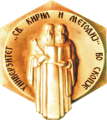 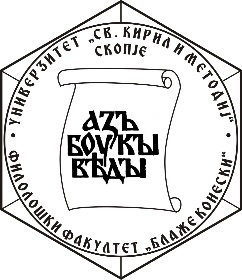 Е Л А Б О Р А ТЗА ПОВТОРНА АКРЕДИТАЦИЈА НА СТУДИСКА ПРОГРАМА ПОЛСКИ ЈАЗИК И КНИЖЕВНОСТ - ПРЕВЕДУВАЧКА НАСОКАПрв циклус студииЧетиригодишни студииФИЛОЛОШКИ ФАКУЛТЕТ „БЛАЖЕ КОНЕСКИ“ - СКОПЈЕСкопје, 2022 годинаСОДРЖИНА НА ЕЛАБОРАТОТ  Табела за структура на елаборатот1. ОПШТИ ПОДАТОЦИ ЗА ПОДНЕСУВАЧОТ НА БАРАЊЕТОНазив на високообразовната установаАдреса/СедиштеЕлектронска пошта																														Веб-страница на установата2.1.  ПОДАТОЦИ ЗА ОСНОВАЊЕТО НА ВИСОКООБРАЗОВНАТА УСТАНОВА УНИВЕРЗИТЕТ2.2. ПОДАТОЦИ ЗА ОСНОВАЊЕТО НА ВИСОКООБРАЗОВНАТА УСТАНОВА БАРАТЕЛ НА АКРЕДИТАЦИЈА3. СОПСТВЕНИЧКА СТРУКТУРА НА ВИСОКООБРАЗОВНАТА УСТАНОВА4. ДЕЈНОСТ НА ВИСОКООБРАЗОВНАТА УСТАНОВА СПОРЕД ФРАСКАТИЕВАТА КЛАСИФИКАЦИЈА5. ОРГАН НА ЗАСТАПУВАЊЕ НА ВИСОКООБРАЗОВНАТА УСТАНОВАИме и презиме, функција (ректор/декан/директор)Датум и акт на именувањеЛице за контакт6. ПРАВНА ОСНОВА ЗА ПОДГОТВУВАЊЕ НА ЕЛАБОРАТОТЗакон за високото образование (Службен весник на Република Македонија, бр. 82/2018);  Уредба за нормативи и стандарди за основање на високообразовни установи и за вршење  високообразовна дејност (Службен весник на Република Македонија, бр. 103/10); Класификација на научните подрачја, полиња и области според Мегународната фраскатиева класификација; Правилник за организацијата, работата, начинот на одлучување, методологијата за акредитација и евалуација, стандардите за акредитација и евалуација, како и за други прашања во врска со работата на Одборот за акредитација и евалуација на високото образование (Службен весник на Република Македонија, бр. 151/12);Правилник за задолжителните компоненти што треба да ги поседуваат студиските програми од прв, втор и трет циклус на студии (Службен весник на Република Македонија, бр. 25/11); Упатство за критериумите за начинот на обезбедување и оценување на квалитетот на високообразовите установи и на академскиот кадар во Република Македонија (Службен весник на Република Македонија, бр. 67/13);Уредбата за Националната рамка на високообразовните квалификации (Службен весник на Република Македонија бр. 154/2010);Правилник за содржината и формата на дипломата, на упатството за изготвување додаток на дипломата и на другите јавни исправи (Службен весник на Република Македонија бр. 84/09);Закон за воената академија (Службен весник на Република Македонија бр.83/2009);Правилник за поблиските критериуми и надлежноста на одборите за соработка и доверба со јавноста (Службен весник на Република Македонија бр. 148/13);Правилник за начинот и условите за организирање на практичната настава за студентите  (Службен весник на Република Македонија бр. 71/09 и 120/10);Правилник за условите што треба да ги исполнува истакнатиот стручњак од практиката од соодветната област за изведување клиничка настава (Службен весник на Република Македонија бр. 71/09 и 120/10);Закон за медицинските студии и континуираното стручно усовршување на докторите на медицина (Службен весник на Република Македонија бр. 16/13);Закон за признавање на професионалните квалификации (Службен весник на Република Македонија бр. 171/10);Правилник за начинот и постапката за водење на базата на податоци за високообразовната дејност (Службен весник на Република Македонија бр. 65/13);Закон за научно-истражувачката дејност (Службен весник на Република Македонија бр. 46/08, 103/08, 24/11 и 80/12);Закон за високообразовните установи за образование на наставен кадар во предучилишното воспитание, основното и средното образование („Службен весник на Република Македонија“ бр. 10/15);Статут на Универзитетот „Св. Кирил и Методиј“ (Универзитетски гласник бр. 425 од 28.6.2019);Решение за акредитација на високообразовната установа издадено од Одборот за акредитација и евалуација на високото образование на Република Македонија иДруги акти.Список на задолжителни компоненти што треба да ги поседуваат студиските програмиКарта на високообразовната установаОсновни податоци за студиската програма за која се бара акредитација/повторна акредитацијаЦел и оправданост за воведување на студиската програмаФилолошкиот факултет „Блаже Конески“ настојува да ги усогласи студиските програми со цел да ги  осовремени студиите и да ги доближи до современите светски стандарди во високото образование, Суштината на усогласувањето на студиските програми е да им овозможи на студентите да се образуваат на современ начин, со цел низ образовниот процес да се изградат компетентни профили кои успешно ќе можат да аплицираат на пазарот на трудот.Усогласеност на студиската програма со потребите на општеството за даденото кадровско профилирањеОспособување на професионални преведувачи и толкувачи од полски на македонски јазик и обратно.
Активно и пасивно да се служат со полскиот јазик и да ја познаваат литературата и културата на земјата чиј јазик го изучуваат. Општи дескриптори на квалификации за прв циклус на четиригодишни студии со 240 ЕКТС, студиска програма Полски јазик и книжевност - преведувачка насока, Филолошки факултет „Блаже Конески“ при Универзитетот „Св. Кирил и Методиј“ во Скопје, согласно со Уредбата за националната рамка на високообразовните квалификацииКвалификации што означуваат успешно завршување на првиот циклус на студии (240 ЕКТС кредити) му се доделуваат на лице што ги исполнува следните дескриптори на квалификациите:Општи дескриптори на квалификации за прв циклус на четиригодишни студии со 240 ЕКТС, студиска програма Полски јазик и книжевност - преведувачка насока, Филолошки факултет „Блаже Конески“ при Универзитетот „Св. Кирил и Методиј“ во Скопје, согласно со Уредбата за националната рамка на високообразовните квалификацииУтврден сооднос помеѓу задолжителните и изборните предмети, со листа на задолжителни предмети, листа на изборни факултетски и универзитетски предмети и дефиниран начин на избор на предметитеСТРУКТУРА НА СТУДИСКАТА ПРОГРАМАПолски јазик и книжевност – преведувачка насокаТабела 6.1. Распоред на предметите по семестри и студиски години за академски студии (АС)Табела 6.2. Изборни наставни предмети на студиската програмаЗАБЕЛЕШКА:Во студиската програма има два типа изборни предмети: Листа 1, во која се наоѓаат предмети што се нудат од потесната област на програмата; и Листа 2, во која се наоѓаат предмети што се нудат од пошироката област, т.е. од сите други студиски програми на факултетот. На овој начин студентот добива можност да ги прошири своите знаења и од други јазици, книжевности и култури, што несомнено ќе му ја подобри квалификацијата опишана во додатокот на дипломата.Табела 6.3. Преглед на застапеност на задолжителните и на изборните предмети на студиската програмаТабела 6.4. Преглед на процентуалната застапеност на задолжителните и на изборните  предметиСписок на наставен кадар со податоци наведени во Прилог бр.4Табела 7.1. Список на лица избрани во наставно-научни, научни и наставни звања во редовен работен однос со полно работно време на единицата каде што се реализира студиската програмаТабела 7.2. Список на лица избрани во наставно-научни, научни и наставни звања во редовен работен однос со полно работно време од други единици на Универзитетот,ангажирани на единицата каде што се реализира студиската програмаТабела 7.3. Список на лица избрани во наставно-научни, научни и наставни звања во работен однос во друга високообразовна установа или институција, ангажирани на единицата каде што се реализира студиската програмаПодатоци за просторот предвиден за реализација на Студиската програма Полски јазик и книжевност - преведувачка насока, организирана на Филолошкиот факултет „Блаже Конески“ - СкопјеТабела 8.1. Список и површина на просториите во високообразовната установа  што ќе се користат за реализација на студиската програмаЛиста на опрема предвидена за реализација на студиската програма Полски јазик и книжевност - преведувачка насока, на Филолошки факултет „Блаже Конески“Табела 9.1. Список на опрема и наставни средства за вршење на дејноста што одговараат на нормативите и стандардите за вршење високобразовна дејностИнформација за бројот на студентите (првпат запишани) на студиската програма во периодот од последната акредитацијаТабела 10.1. Преглед на бројот на студентите запишани (првпат) на студиската програма во периодот на последната акредитација и бројот на студенти за кои се бара акредитацијаИнформација за обезбедена задолжителна и дополнителна литератураЗа целите на наставата обезбедена е задолжителна и дополнителна литература од домашни автори, преводна литература и оригинална литература од странски експерти.Факултетот располага со 11 библиотеки со богат библиотечен фонд од научни книги, научни списанија, сопствени изданија и сопствен архив. Факултетот настојува да го збогатува својот фонд со релевантна домашна и странска научна литература од областите  кои се застапени во предметните програми. Задолжителната и дополнителната литература наведена во формуларот на предметните програми е обезбедена во библиотеката или од страна на предметните наставници и истата им е на располагање на студентите.Библиотечен фонд со литература од областа на студиските програми (книги, прирачници, скрипти, компендиуми, речници, атласи, илустрациите...) во печатена и електронска форма: 172000Информација за веб-страницаflf.ukim.mkАктивности и механизми преку кои се развива и се одржува квалитетот на наставатаРазвивањето и одржувањето на квалитетот и контрола на наставата се спроведува преку евалуација согласно ЗВО, и тоа:Надворешна евалуација, самоевалуација, за оценување на квалитетот на наставниот кадар што ја врши Агенцијата за акредитација и евалуација на високото образование на РМ, за што поднесува соодветни извештаи.Самоевалуација ја врши Комисијата за самоевалуација на Факултетот, на интервали од најмногу 3 години, за што поднесува соодветни извештаи. Во постапката за самоевалуација вклучени се следните активности и механизми:- Анализа и оцена на студиските програми и наставните содржини;- Анализа и оцена на реализацијата на наставниот процес; - Преглед на наставно-научниот и соработничкиот кадар што учествува во изведувањето на наставниот процес;- Анализа на научно-истражувачката дејност;- Анализа на оценувањето на студентите;- Анализа на студентската анкета со што се оценува квалитетот на наставата и квалитетот на студиската програма;- Преглед на расположивите просторни и материјални ресурси;- Опременост на факултетот (библиотечен фонд, компјутерска опрема, лаборатории);- Влијание на научно-истражувачката работа врз квалитетот на насатавата и студирањето;Врз основа на спроведените активности изработена се SWOT анализи за сите наведени сегменти посебно.Резултати од изведената самоевалуација во согласност со Упатството за единствените основи на евалуацијата и евалуациските постапки на универзитетите, донесено од Агенцијата за евалуација на високото образование во Република Македонија и од Интеруниверзитетската конференција на Република Македонија (Скопје-Битола, септември 2002)https://flf.ukim.mk/dokumenti/info-javen/Дали формалното образование и истражувачкото искуство на наставниците кореспондира со специфичноста на студиската програма, односно со профилот и квалификацијата на наставно-научниот кадарТабела 15.1. Збирен преглед на бројот на наставници по области ангажирани за изведување на студиската програмаУсогласеностност на структурата и содржината на циклусот на студиите со општите и специфичните дескрипториУсогласеност на теоретската и практичната настава со целите на студиската програмаУсогласеност на студиската програма со единствениот европски простор за високо образование и споредливост со програмите на европски високообразовни институцииДОКУМЕНТИОдлука за усвојување на студиската програма од Наставно-научниот совет/ Научниот совет ПримерокВрз основа на член 110 од Законот за високото образование (Службен весник на Република Македонија бр. 82/18), на член 246 од Статутот на Универзитетот „Св. Кирил и Методиј“ во Скопје, на Одлуката за именување членови на Комисија за подготвување елаборат за студиска програма __________________ (бр. ___од_______________ година), како и врз основа на поднесениот предлог-елаборат за акредитација на студиска програма од прв циклус на академски/стручни студии __________________од страна на Комисијата за подготвување на елаборатот, Наставно-научниот совет на Факултетот/Научниот совет на ________________ на седницата од__________________ година ја донесе следната:О Д Л У К Аза усвојување на студиска програма за прв циклус студии по___________________________________________________________Член 1Се усвојува Елаборатот на студиската програма __________________________________ од прв циклус на академски студии во рамките на Факултетот/Институтот__________________.Член 2Наставата од студиската програма ________________________________ ќе започне да се изведува по добивањето согласност од Одборот за акредитација на високото образовние и по добивањето согласност за исполнување на условите за почеток со работа на студиската програма од страна на Агенцијата за квалитет на високото образование на Република Северна Македонија.Член 3Одлуката да се достави до Ректорската управа и до Универзитетскиот сенат на _________________________ заради усвојување на студиската програма _________________________.Член 4Составен дел на оваа Одлука е елаборатот на студиската програма _______________.Член 5Оваа Одлука влегува во сила со денот на нејзиното донесување.				Скопје, --. --. 2020																																						 ДеканДоставено до						Архивата на _____________Ректорска управа/Универзитетскиот сенат _____________Одлука за усвојување на студиската програма од Универзитетскиот сенатПримерокВрз основа на член 93 од Законот за високото образование (Службен весник на Република Македонија бр.82/18), на член 246 од Статутот на Универзитетот „Св. Кирил и Методиј“ во Скопје, на предлог на Наставно-научниот совет/Научниот совет на Факултетот/Институтот_________________за усвојување на студиската програма од прв циклус на академски студии____________________________бр.____ од ____2020, Универзитетскиот сенат на седницата одржана на --. --. 2020 година, ја донесе следната:О Д Л У К АОдборот за соработка и доверба со јавноста на Факултетот за прв циклус студии на студии по ________________________во рамките на Факултетот/Институтот_________________Член 1Се усвојува Елаборатот на студиската програма _______________________ од прв циклус на академски студии во рамките на Факултетот/Институтот_______________________.Член 2Наставата од студиската програма ________________________________ ќе започне да се изведува по добивањето согласност од Одборот за акредитација на вискокото образование и по добивањето согласност за исполнување на условите за почеток со работа на студиската програма од страна на Агенцијата за квалитет на вискотото образование на Република Северна Македонија.Член 3Одлуката да се достави до Факултетот/Институтот__________________________ , како и до Одборот за акредитација на високото образование.Член 4Оваа Одлука влегува во сила со денот на нејзиното донесување.Скопје, --. --. 2020					  																												Претседател на Универзитетскиот сенат,Доставено доАрхивата на _____________Факултетот _____________Мислење од Одборот за соработка и доверба со јавностаВрз основа на член 122 од Законот за високото образование (Службен весник на Република Македонија бр. 82/18), Одборот за соработка и доверба со јавноста на Факултетот/Институтот ________________на Универзитетот „Св. Кирил и Методиј“ во Скопје, на својата седница одржана на ден --.--.2020 година го донесе следново:М И С Л Е Њ ЕСе дава позитивно/негативно мислење за Елаборатот за студиската програма __________ на прв циклус на академски студии на Факултетот/Институтот __________О б р а з л о ж е н и еОдборот за соработка и доверба со јавноста на Факултетот/Институтот___________________го разгледа Елаборатот на студиската програма ____________________ и донесе заклучок дека предложената студиска програма __________________ за акредитација__________________________.Поради сето тоа Одборот за соработка и доверба со јавноста на Факултетот/Институтот____________ го даде своето позитивно/негативно мислење.Скопје, --.--.2020					  																												 	Одбор за соработка со јавноста																																																	ПретседателДоставено до						Архивата на_____________Ректорска управа на _____________Изјава од наставникот за давање согласност за учество во изведување настава по одредени предмети од студиската програмаВрз основа на член 61 став 1 точка 4 од Законот за високо образование (Службен весник на Република Македонија бр. 82/2018) ја давам следнатаИ З Ј А В Аза согласност за учество во изведување настава по одредени предмети од студиската програма на прв циклус студии по ___________________Јас ____________________, избран во звање ______________ и вработен во/на _____________________ на Универзитет __________________ давам согласност за учество во изведување настава од студиската програма ________________ на Факултетот/Институтот _______________________, по наставните предмети:__________________________________________________Скопје, --.--.2020																																					Подносител на изјаваСогласност на Универзитетскиот сенат за учество на наставникот во реализација на студиска програма во друга високообразовна установаВрз основа на член 93 и член 179 од Законот за високото образование (Службен весник на Република Македонија бр. 82/18), Сенатот на Универзитетот„Св. Кирил и Методиј“ во Скопје на седницата одржана на ___________________ година, ја донесе следната:ОДЛУКА (1)за согласност за учество во реализација на студиската програма ___________________на Факултетот/Институтот___________________при  Универзитетот„Св. Кирил и Методиј“ во СкопјеЧлен 1Врз основа на доставеното барање на Факултетот/Институтот _____________ при Универзитетот „Св. Кирил и Методиј“ во Скопје, Сенатот на Универзитетот „Св. Кирил и Методиј“ во Скопје донесе одлука за определување наставен кадар што ќе учествува во изведување на наставата на прв циклус студии на студиската програма _______________ на Факултетот/Институтот ___________________.Член 2Наставен кадар вработен на единиците на Универзитетот „Св. Кирил и Методиј“ во Скопје што ќе учествува во  изведување настава на прв циклус академски студии на студиската програма ___________________ е:Проф. д-р _____________Проф. д-р _____________Член 3Одлуката стапува на сила со денот на нејзиното донесување.Скопје, --.--.2020																																							Претседател на СенатДоставено до:Архивата на_____________Факултетот _____________Согласност на Наставно-научниот/Научниот совет за учество на наставникот во реализација на студиска програма на друга единица на УниверзитетотВрз основа на член 110/112/113 и член 179 од Законот за високото образование (Службен весник на Република Македонија бр. 82/18), Наставно-научниот/Научниот совет на Факултетот ___________________ , при Универзитетот „Св. Кирил и Методиј“ во Скопје, на седница одржана на ___________________ година, ја донесе следната:ОДЛУКА (2)за согласност за учество во реализација на студиската програма ___________________на Факултетот ___________________ при  Универзитетот на Универзитетот „Св. Кирил и Методиј“ во СкопјеЧлен 1Наставно-научниот/Научниот совет донесе одлука за определување на наставен кадар што ќе изведува настава на прв циклус на студии на студиската програма ___________________ на Факултетот___________________ при Универзитетот „Св. Кирил и Методиј“ во Скопје.Член 1Наставен кадар што ќе биде ангажиран за изведување настава на прв циклус академскистудии на студиската програма ___________________е:1. Проф. д-р _____________2. Проф. д-р _____________Член 3Одлуката стапува на сила со денот на нејзиното донесување.Скопје, --.--.2020																																																												ДеканДоставено до:Архивата на_____________Факултетот _____________Прилог бр. 3.а.Содржина на предметните програмиЗадолжителни предметиПРВА ГОДИНАI  СЕМЕСТАРРеден број на прилогот: 1Реден број на прилогот: 2Реден број на прилогот: 3Реден број на прилогот: 4Реден број на прилогот: 5II СЕМЕСТАРРеден број на прилогот: 6Реден број на прилогот: 7Реден број на прилогот:Реден број на прилогот: 9Реден број на прилогот: 10ВТОРА ГОДИНАIII СЕМЕСТАРРеден број на прилогот: 11Реден број на прилогот: 12Реден број на прилогот: 13IV СЕМЕСТАРРеден број на прилогот: 16Реден број на прилогот: 17Реден број на прилогот: 18ТРЕТА ГОДИНАV СЕМЕСТАРРеден број на прилогот: 21Реден број на прилогот: 22Реден број на прилогот: 23VI СЕМЕСТАРРеден број на прилогот: 26Реден број на прилогот: 27Реден број на прилогот: 28ЧЕТВРТА ГОДИНАVII СЕМЕСТАРРеден број на прилогот: 31Реден број на прилогот: 32Реден број на прилогот: 33VIII СЕМЕСТАРРеден број на прилогот: 36Реден број на прилогот: 37Реден број на прилогот: 38Прилог бр. 3.б.Содржина на предметните програмиИзборни наставни предмети од Листа 1ИЗБОРНИ НАСТАВНИ ПРЕДМЕТИ ОД ЛИСТА 1ВТОРА ГОДИНАIII СЕМЕСТАРРеден број на прилогот: 1Реден број на прилогот: 2IV СЕМЕСТАРРеден број на прилогот: 3Реден број на прилогот: 4V СЕМЕСТАРРеден број на прилогот: 5Реден број на прилогот: 6VI СЕМЕСТАРРеден број на прилогот: 7Реден број на прилогот: 8VII СЕМЕСТАРРеден број на прилогот: 9Реден број на прилогот: 10VIII СЕМЕСТАРРеден број на прилогот: 11Реден број на прилогот: 12Прилог бр. 3.в.Содржина на предметните програмиИзборни наставни предмети од Листа 2ИЗБОРНИ НАСТАВНИ ПРЕДМЕТИ ОД ЛИСТА 2ВТОРА ГОДИНАIII СЕМЕСТАРРеден број на прилогот:Реден број на прилогот:Реден број на прилогот:Реден број на прилогот:Реден број на прилогот:Реден број на прилогот:Реден број на прилогот:Реден број на прилогот:Реден број на прилогот:Реден број на прилогот:Реден број на прилогот:Реден број на прилогот:Реден број на прилогот:Реден број на прилогот: Реден број на прилогот:Реден број на прилогот:Реден број на прилогот:Реден број на прилогот:Реден број на прилогот:Реден број на прилогот:Реден број на прилогот:Реден број на прилогот:Реден број на прилогот:Реден број на прилогот:Реден број на прилогот:Реден број на прилогот:Реден број на прилогот:Реден број на прилогот:Реден број на прилогот:IV СЕМЕСТАРРеден број на прилогот:Реден број на прилогот:Реден број на прилогот:Реден број на прилогот:Реден број на прилогот:Реден број на прилогот:Реден број на прилогот:Реден број на прилогот:Реден број на прилогот:Реден број на прилогот: Реден број на прилогот:Реден број на прилогот:Реден број на прилогот:Реден број на прилогот:Реден број на прилогот:Реден број на прилогот:Реден број на прилогот: Реден број на прилогот:Реден број на прилогот:Реден број на прилогот:Реден број на прилогот:Реден број на прилогот:Реден број на прилогот:Реден број на прилогот:Реден број на прилогот:Реден број на прилогот:Реден број на прилогот:Реден број на прилогот:Реден број на прилогот:Реден број на прилогот:Реден број на прилогот: ТРЕТА ГОДИНАV СЕМЕСТАРРеден број на прилогот:Реден број на прилогот:Реден број на прилогот:Реден број на прилогот:Реден број на прилогот:Реден број на прилогот:Реден број на прилогот:Реден број на прилогот:Реден број на прилогот: Реден број на прилогот:Реден број на прилогот:Реден број на прилогот:Реден број на прилогот:Реден број на прилогот:Реден број на прилогот: Реден број на прилогот:Реден број на прилогот:Реден број на прилогот:Реден број на прилогот:Реден број на прилогот:Реден број на прилогот:Реден број на прилогот:Реден број на прилогот:Реден број на прилогот:Реден број на прилогот:Реден број на прилогот:Реден број на прилогот:Реден број на прилогот:Реден број на прилогот:VI СЕМЕСТАРРеден број на прилогот:Реден број на прилогот:Реден број на прилогот:Реден број на прилогот:Реден број на прилогот:Реден број на прилогот:Реден број на прилогот:Реден број на прилогот:Реден број на прилогот:Реден број на прилогот:Реден број на прилогот:Реден број на прилогот:Реден број на прилогот:Реден број на прилогот:Реден број на прилогот:Реден број на прилогот: Реден број на прилогот:Реден број на прилогот:Реден број на прилогот:Реден број на прилогот:Реден број на прилогот:Реден број на прилогот:Реден број на прилогот:Реден број на прилогот:Реден број на прилогот:Реден број на прилогот:Реден број на прилогот:Реден број на прилогот:Реден број на прилогот:Реден број на прилогот:ЧЕТВРТА ГОДИНАVII СЕМЕСТАРРеден број на прилогот:Реден број на прилогот:Реден број на прилогот:Реден број на прилогот: Реден број на прилогот: Реден број на прилогот:Реден број на прилогот:Реден број на прилогот:Реден број на прилогот:Реден број на прилогот:Реден број на прилогот:Реден број на прилогот:Реден број на прилогот: Реден број на прилогот:Реден број на прилогот:Реден број на прилогот:Реден број на прилогот:Реден број на прилогот:Реден број на прилогот:Реден број на прилогот:Реден број на прилогот:Реден број на прилогот:Реден број на прилогот:Реден број на прилогот:Реден број на прилогот:Реден број на прилогот:Реден број на прилогот:Реден број на прилогот:VIII СЕМЕСТАРРеден број на прилогот:Реден број на прилогот:Реден број на прилогот:Реден број на прилогот:Реден број на прилогот:Реден број на прилогот:Реден број на прилогот: Реден број на прилогот:Реден број на прилогот:Реден број на прилогот:Реден број на прилогот:Реден број на прилогот: Реден број на прилогот:Реден број на прилогот:Реден број на прилогот:Реден број на прилогот:Реден број на прилогот:Реден број на прилогот:Реден број на прилогот:Реден број на прилогот:Реден број на прилогот:Реден број на прилогот:Реден број на прилогот:Реден број на прилогот:Реден број на прилогот:Реден број на прилогот:Реден број на прилогот:Реден број на прилогот: Прилог бр. 4 Податоци за наставниците што изведуваат настава на студиска програма од прв, втор и трет циклус на студии и за ментори на докторски трудовиПРИЛОЗИПрилог бр. 5Додаток на дипломаПрилог бр. 6Статут на вискообразовната установа (на УКИМ и на единицата) – линк до веб-страниците Статут на Универзитетот „Св. Кирил и Методиј“ во Скопје:http://www.ukim.edu.mk/dokumenti_m/264_STATUT_UKIM-6.6.2019.pdfСтатут на Филолошки факултет „Блаже Конески“ во Скопје:https://flf.ukim.mk/wp-content/uploads/2020/06/%D0%A1%D1%82%D0%B0%D1%82%D1%83%D1%82-%D0%BD%D0%B0-%D0%A4%D0%B8%D0%BB%D0%BE%D0%BB%D0%BE%D1%88%D0%BA%D0%B8%D0%BE%D1%82-%D1%84%D0%B0%D0%BA%D1%83%D0%BB%D1%82%D0%B5%D1%82-%D0%91%D0%BB%D0%B0%D0%B6%D0%B5-%D0%9A%D0%BE%D0%BD%D0%B5%D1%81%D0%BA%D0%B8-glasnik-456-1.pdfИзвештај од последната самоевалуација (на УКИМ и на единицата ) – линк до веб-страницитеУниверзитетот „Св. Кирил и Методиј“ во Скопје:http://www.ukim.edu.mk/mk_content.php?meni=155&glavno=1Филолошки факултет „Блаже Конески“ во Скопје: https://flf.ukim.mk/wp-content/uploads/2021/11/%D0%98%D0%B7%D0%B2%D0%B5%D1%88%D1%82%D0%B0%D1%98-%D0%B7%D0%B0-%D1%81%D0%B0%D0%BC%D0%BE%D0%B5%D0%B2%D0%B0%D0%BB%D1%83%D0%B0%D1%86%D0%B8%D1%98%D0%B0-%D0%BD%D0%B0-%D0%A4%D0%B8%D0%BB%D0%BE%D0%BB%D0%BE%D1%88%D0%BA%D0%B8%D0%BE%D1%82-%D1%84%D0%B0%D0%BA%D1%83%D0%BB%D1%82%D0%B5%D1%82-%D0%91%D0%BB%D0%B0%D0%B6%D0%B5-%D0%9A%D0%BE%D0%BD%D0%B5%D1%81%D0%BA%D0%B8-%D0%B7%D0%B0-%D0%BF%D0%B5%D1%80%D0%B8%D0%BE%D0%B4%D0%BE%D1%82-2018-2019-%E2%80%93-2020-2021.pdfПрилог бр. 7Копија од Решението за акредитација на високообразовната установа, издадено од Одборот за акредитација и евалуација на високото образование на Република МакедонијаПрилог бр. 8Договори за закупПрилог бр. 9Копија од Решението за исполнување на услови за почеток со работа на студиската програма, издадено од Министерството за образобание и наука на Република Северна Македонија Реден број Наслов/поднасловПроверка1.ОПШТИ ПОДАТОЦИ ЗА ПОДНЕСУВАЧОТ НА БАРАЊЕТО2.1.ПОДАТОЦИ ЗА ОСНОВАЊЕТО НА ВИСОКООБРАЗОВНАТА УСТАНОВА УНИВЕРЗИТЕТ2.2.ПОДАТОЦИ ЗА ОСНОВАЊЕТО НА ВИСОКООБРАЗОВНАТА УСТАНОВА БАРАТЕЛ НА АКРЕДИТАЦИЈА3.СОПСТВЕНИЧКА СТРУКТУРА НА ВИСОКООБРАЗОВНАТА УСТАНОВА4.ДЕЈНОСТ НА ВИСОКООБРАЗОВНАТА УСТАНОВА СПОРЕД ФРАСКАТИЕВАТА КЛАСИФИКАЦИЈА5.ОРГАН НА ЗАСТАПУВАЊЕ НА ВИСОКООБРАЗОВНАТА УСТАНОВА6.ПРАВНА ОСНОВА ЗА ПОДГОТВУВАЊЕ НА ЕЛАБОРАТОТ1.Карта на високообразовната установа2.Основни податоци за студиската програма за која се бара акредитација/повторна акредитација3.Цел и оправданост за воведување на студиската програма4.Усогласеност на студиската програма со потребите на општеството за даденото кадровско профилирање5.Општи дескриптори на квалификации за прв циклус на четиригодишни студии со 240 ектс, студиска програма Полски јазик и книжевност - преведувачка насока, Филолошки факултет „Блаже Конески“ при универзитетот „Св. Кирил и Методиј“ во Скопје, согласно со уредбата за националната рамка на високообразовните квалификации5.1.Општи дескриптори на квалификации за прв циклус на четиригодишни студии со 240 ектс, студиска програма Полски јазик и книжевност - преведувачка насока, Филолошки факултет „Блаже Конески“ при универзитетот „Св. Кирил и Методиј“во Скопје, согласно со уредбата за националната рамка на високообразовните квалификации5.2.Специфични дескриптори на квалификации за прв циклус на четиригодишни студии со 240 ектс, студиска програма Полски јазик и книжевност - преведувачка насока, Филолошки факултет „Блаже Конески“ при универзитетот „Св. Кирил и Методиј” во Скопје, согласно со уредбата за националната рамка на високообразовните квалификации6.Утврден сооднос помеѓу задолжителните и изборните предмети, со листа на задолжителни предмети, листа на изборни факултетски и универзитетски предмети и дефиниран начин на избор на предметите7.Список на наставен кадар со податоци наведени во прилог бр.48.Податоци за просторот предвиден за реализација на студиската програма Полски јазик и книжевност - преведувачка насока, организирана на Филолошки факултет „Блаже Конески“9.Листа на опрема предвидена за реализација на студиската програма Полски јазик и книжевност - преведувачка насока, на Филолошки факултет „Блаже Конески“10.Информација за бројот на студентите (првпат запишани) на студиската програма во периодот од последнат акредитација11.Информација за обезбедена задолжителна и дополнителна литература12.Информација за веб-страница13.Активности и механизми преку кои се развива и се одржува квалитетот на наставата14.Резултати од изведената самоевалуација во согласност со упатството за единствените основи на евалуацијата и евалуациските постапки на универзитетите, донесено од Aгенцијата за евалуација на високото образование во Република Македонија и од Интеруниверзитетската конференција на Република Македонија (Скопје-Битола, септември 2002) 15.Усогласеност на формалното образование и истражувачкото искуство на наставниците со специфичноста на студиската програма, односно со профилот и квалификацијата на наставно-научниот кадар16.Соодветност на структурата и содржината на циклусот на студиите со општите и специфичните дескриптори17.Усогласеност на теоретската и практичната настава со целите на студиската програма18.Усогласеност на студиската програма со единствениот европски простор за високо образование и споредливост со програмите на европски високообразовни институцииДОКУМЕНТИ1.Одлука за усвојување на студиската програма од наставно-научниот совет/научниот совет2.Одлука за усвојување на студиската програма од универзитетскиот сенат3.Мислење од одборот за соработка и доверба со јавноста4.Изјава од наставникот за давање согласност за учество во изведување настава по одредени предмети од студиската програма5.Согласност на универзитетскиот сенат за учество на наставникот во реализација на студиска програма во друга високообразовна установа6.Согласност на наставно-научниот/научниот совет за учество на наставникот во реализација на студиска програма на друга единица на универзитетотПРИЛОГ БР. 3 Содржина на предметните програмиПРИЛОГ БР. 4 Податоци за наставниците што изведуваат настава на студиска програма од прв, втор и трет циклус на студии и за ментори на докторски трудовиПРИЛОГ БР.  5Додаток на дипломаПРИЛОГ БР. 6Статут на вискообразовната установа (на уким и на единицата) – линк до веб-страницитеИзвештај од последна самоевалуација (на уким и на единицата ) – линк до веб-страницитеПРИЛОГ БР. 7Копија од решението за акредитација на високообразовната установа издадено од одборот за акредитација и евалуација на високото образование на Република МакедонијаПРИЛОГ БР. 8Договори за закупПРИЛОГ БР. 9Копија од решението за исполнување  на условите за почеток со работа на студиската програма, издадено од Министерството за образобание и наука на Република Северна МакедонијаПрва акредитацијаХПовторна акредитацијаУНИВЕРЗИТЕТ „СВ. КИРИЛ И МЕТОДИЈ“ ВО СКОПЈЕФИЛОЛОШКИ ФАКУЛТЕТ „БЛАЖЕ КОНЕСКИ“ - СКОПЈЕбул. Гоце Делчев 9а, 1000 СкопјеЕМСМатичен број6462731ТелефонФакс3240-401/dekanat@flf.ukim.edu.mkflf.ukim.mkНазив на основачотСобрание на Република Северна МакедонијаНазив на актот за основањеЗакон на Универзитетот во СкопјеБрој и датум на актот за основањеБр. 4/1949 Службен весник на Народна Република МакедонијаПромени  во основачките права(називи на првиот основач и на правните следбеници на основачот)Број и датум на Решението за исполнување на условите за почеток со работа и дејност издадено од Министерството за образование и наука на Република Северна МакедонијаБрој и датум на Решението за акредитација на високообразовната установа издадено од Одборот за акредитација и евалуација на високото образование на Република Северна МакедонијаБрој и датум на Решението за упис на високобразовната установа во Централниот регистар Назив на основачотВлада на Народна Република МакедонијаНазив на актот за основањеЗаповед бр. 338Број и датум на актот за основањеБр. 338 од 18.6.1946 годинаПромени во основачките права(називи на првиот основач и на правните следбеници на основачот)Број и датум на Решението за исполнување на условите за почеток со работа и дејност издадено од Министерството за образование и наука на Република Северна МакедонијаБрој и датум на Решението за акредитација на високообразовната установа издадено од Одборот за акредитација и евалуација на високото образование на Република Северна МакедонијаБрој и датум на Решението за упис на високобразовната установа во Централниот регистар ХДржавнаПриватнаМешовитаа) Научно подрачје (научноистражувачко поле од прво ниво)Хуманистички наукиб) Научно поле (научноистражувачко поле од второ ниво) Наука за јазик, Наука за книжевноств) Научна област61200 Македонска книжевност и јужнословенски книжевности во средниот век61201 Македонска книжевност и јужнословенски книжевности  15-18 век61202 Македонска книжевност 14 и Македонска книжевност 20 век61203 Историја на јужнословенските книжевности61204 Нова хрватска, словенечка и српска книжевност61205 Современи јужнословенски книжевности61206 Народна книжевност61207 Теорија на книжевноста61208 Историја на албанската книжевност61209 Историја на турската книжевност61210 Историја на книжевностите на словенските народи61211 Историја на книжевностите на словенските народи61212 Историја на книжевностите на германските народи61221 Историја на општата книжевност61224 Историја на книжевност на стариот исток61225 Методика на литературата61226 Друго 64000 Македонистика64001 Албанологија64002 Туркологија64003 Славистика64004 Англистика64005 Германистика64006 Романистика64008 Ориентални и други филологии64009 Фонетика64010 Општа лингвистика64011 Применета лингвистика64012 Компаративна лингвистика64013 Фонетика 64014 Фонологија64015 Социолингвистика64016 Психолингвистика64017 Невролингвистика64018 Граматика, семантика, семиотика, синтакса64019 Лексикологија64020 Историја на јазикот64021 Учење на странски јазици64022 Преведување64023 Ономастика64024 Теорија на литературата64025 Општа и компаративна литература64026 Литературна критика64027 Дијалектологија64028 Методика на јазик64029 Другод-р Анета Дучевска, деканОдлука од Наставно-научниот совет на Филолошкиот факултет „Блаже Конески“ бр. 02-555/5 од 26.8.2020 г., Одлука за потврдување од Универзитетскиот Сенат на Универзитетот „Св. Кирил и Методиј“ во Скопје бр. 02-726/8 од 4.9.2020 г.Одлука од Наставно-научниот совет на Филолошкиот факултет „Блаже Конески“ бр. 02-555/5 од 26.8.2020 г., Одлука за потврдување од Универзитетскиот Сенат на Универзитетот „Св. Кирил и Методиј“ во Скопје бр. 02-726/8 од 4.9.2020 г.Одлука од Наставно-научниот совет на Филолошкиот факултет „Блаже Конески“ бр. 02-555/5 од 26.8.2020 г., Одлука за потврдување од Универзитетскиот Сенат на Универзитетот „Св. Кирил и Методиј“ во Скопје бр. 02-726/8 од 4.9.2020 г.Одлука од Наставно-научниот совет на Филолошкиот факултет „Блаже Конески“ бр. 02-555/5 од 26.8.2020 г., Одлука за потврдување од Универзитетскиот Сенат на Универзитетот „Св. Кирил и Методиј“ во Скопје бр. 02-726/8 од 4.9.2020 г.Одлука од Наставно-научниот совет на Филолошкиот факултет „Блаже Конески“ бр. 02-555/5 од 26.8.2020 г., Одлука за потврдување од Универзитетскиот Сенат на Универзитетот „Св. Кирил и Методиј“ во Скопје бр. 02-726/8 од 4.9.2020 г.Контакт-телефонЕ-пошта071297452071297452aducevska@gmail.comИме и презимеТелефонЕ-поштад-р Осман Емин, продекан за наставад-р Осман Емин, продекан за настава078267121osmanemin@flf.ukim.edu.mkДатум:М.ПОвластено лицеНазив на високообразовната установаУНИВЕРЗИТЕТ „СВ. КИРИЛ И МЕТОДИЈ“ ВО СКОПЈЕФИЛОЛОШКИ ФАКУЛТЕТ „БЛАЖЕ КОНЕСКИ“ - СКОПЈЕСедиштебул. Гоце Делчев бр. 9а1000 СкопјеРепублика Северна Македонија  Веб-страницаflf.ukim.mkВид на високообразовната установа (јавна, приватна, приватно-јавна)ЈАВНА ВИСОКООБРАЗОВНА УСТАНОВА646273185.42 – високо образованиеПодатоци за последната акредитацијаПоследната акредитација и решението за работа со студиските програми се добиени во периодот мај-агуст 2018 година, со што во уч. 2018/2019 започнаа со работа 39 студиски програми од прв циклус студии, 10 од втор циклус студии, како и 5 од трет циклус студии.Подетални информации може да се добијат на наведениот линк.https://flf.ukim.mk/akreditacija/Студиски и научно-истражувачки подрачја за кои е добиена акредитацијаПоследната акредитација е добиена за следните научни подрачја, полиња и области, наведени во Фраскатиевата класификација:- Подрачје6.00 Хуманистички науки- Полиња604 Наука за јазикот (лингвистика)612 Наука за книжевноста- Области61200 Македонска книжевност и јужнословенски книжевности во средниот век61201 Македонска книжевност и јужнословенски книжевности  15-18 век61202 Македонска книжевност 14 и Македонска книжевност 20 век61203 Историја на јужнословенските книжевности61204 Нова хрватска, словенечка и српска книжевност61205 Современи јужнословенски книжевности61206 Народна книжевност61207 Теорија на книжевноста61208 Историја на албанската книжевност61209 Историја на турската книжевност61210 Историја на книжевностите на словенските народи61211 Историја на книжевностите на словенските народи61212 Историја на книжевностите на германските народи61221 Историја на општата книжевност61224 Историја на книжевност на стариот исток61225 Методика на литературата61226 Друго 64000 Македонистика64001 Албанологија64002 Туркологија64003 Славистика64004 Англистика64005 Германистика64006 Романистика64008 Ориентални и други филологии64009 Фонетика64010 Општа лингвистика64011 Применета лингвистика64012 Компаративна лингвистика64013 Фонетика 64014 Фонологија64015 Социолингвистика64016 Психолингвистика64017 Невролингвистика64018 Граматика, семантика, семиотика, синтакса64019 лексикологија64020 Историја на јазикот64021 Учење на странски јазици64022 Преведување64023 Ономастика64024 Теорија на литературата64025 Општа и компаративна литература64026 Литературна критика64027 Дијалектологија64028 Методика на јазик64029 ДругоПодатоци за меѓународната соработка на планот на наставата, истражувањето и мобилноста на студентитеФилолошкиот факултет „Блаже Конески“ има склучено договори за соработка со повеќе универзитети од странство преку кои се остварува соработка на планот на наставата, истражувањето и мобилноста на студентитеМобилноста на студентите најмногу се одвива преку програмите ERASMUS+ и CEEPUS. Повеќе информации на Erasmus+ | Еразмус+ – Филолошки факултет „Блаже Конески“ – Скопје (ukim.mk)Покрај овие две програми, студентите и наставниот кадар остваруваат мобилност и преку билатерални договори со странски универзитети, со други меѓународни институции, како и со специјализирани фондации и здруженија од странство, со кои се покриени практично сите странски јазици што се изучуваат на Факултетот.За одбележување е и активноста со постојаните странски претставништва во земјата, ако амбасади, јазични и културни институти и слично. Резултатите од овие активности се видливи во индивидуалните извештаи на наставниот кадар, како и во студентските досиеја, но и во физичкиот простор на факултетот, каде што се инсталирала опрема, мебел и наставни помагала преку донации, проекти и слично. Податоци за просторот наменет за изведување на наставната и истражувачката дејност1.  Вкупна површина (бруто простор) (простор за изведување настава и дворна површина 18.557,32m2.2.  Вкупна површина на просторот за изведување настава (нето простор)  3.237,00m2.3.  Број на амфитеатри 3 со вкупен број на седишта 519.4.  Број на предавални 25 со вкупен број на седишта 1015 (наставата се изведува во 2 смени).Податоци за опремата за изведување на наставната и истражувачката дејностФилолошкиот факултет „Блаже Конески“ има солидни техничко-информатички услови за работа, односно сите кабинети, библиотеки и други служби се поврзани со директна телефонска линија и со телефонска централа, како и со интернет-приклучок, поврзани се во интерна и универзитетска мрежа, опремени се со персонални сметачи, печатачи и друг вид опрема потребна за изведување онлајн-настава. Предавалните се опремени со проектори и бежичен интернет. Инсталирана е и соодветна опрема во шест преведувачки лаборатории  за изведување на вежби. Единаесетте библиотеки со кои располагаат катедрите на Факултетот се опремени со богат фонд на домашна и странска литература (над 500.000 наслови).Број на библиотеки: 11; со вкупен број на седишта 337.Број на лаборатории за изведување практична настава: 9 со вкупен број на седишта 300.Вкупен број на студенти за кои е добиена акредитација2024Број на студенти (првпат запишани)Вкупно запишани студенти на Филолошкиот факултет „Блаже Конески“ - Скопје во учебната 2022/2023 год.:- на прв циклус на студии: 1254- на втор циклус на судии: 27Планиран број на студенти што ќе се запишат на студиската програма20Број на лица со наставно-научни, со научни и со наставни звањаНа факултетот: 106 Број на лица со соработнички звањаНа факултетот: 2Сооднос наставник/студенти12Внатрешни механизми за обезбедување и контрола на квалитетот на студиитеЗа проценка на квалитетот на вршењето на високообразовната дејност, на управувањето, финансирањето, академските и другите активности Факултетот врши самоевалуација. Самоевалуацијата ја спроведува факултетска комисија составена од 7 члена, од кои 5 се од редот на наставниците и 2 од редот на студентите, како и поткомисии на студиските програми составени од 3 члена, 2 од редот на наставниците и 1 студент.Сегментите кои се опфаќаат со самоевалуацијата се наведени во членовите 356 и 357 од Статутот на Универзитетот „Св. Кирил и Методиј“ во Скопје.Последната самоевалуација е извршена во 2021 година за периодот 2018/2019 -2020/2021Претходни самоевалуации се извршени во 2010 година, 2014 година и 2018 година.Линк до Извештајот за самоевалуација: Информации од јавен карактер – Филолошки факултет „Блаже Конески“ – Скопје (ukim.mk) Период за спроведување на внатрешната евалуацијаПериодот е утврден на три години. Причината за овој период е потребното време да се утврдат, да се анализираат и да се имплементираат наодите од претходните извештаи.Податоци за последната спроведена надворешна евалуација Последната надворешна евалуација се спроведе во октомври 2017 година од страна на експертски тим номиниран од Европската асоцијација на универзитети, во Брисел, во состав: Johanna Maria Liljeroos, Tampere, Finland, Borje Lennart Olausson, Asa, Sweden, Georg Schulz, Salzburg, Austria, Andree Sursock, N/A и Janis Vetra, Latvia. Повеќе за извештајот на комисијата на:http://ukim.edu.mk/mk_content.php?meni=155&glavno=1https://flf.ukim.mk/dokumenti/info-javen/Други податоци што високообразовната установа сака да ги наведе како аргумент за својата успешностФилолошкиот факултет „Блаже Конески“ остварува богата научно-истражувачка активност во текот на своето постоење. Има организирано огромен број научни конфренции (домашни и меѓународни), средби, панели, тркалезни маси и други форми на размена на идеи и научни достигнувања. Исто така има завидна бројка на разни видови изданија: зборници, периодика, учебници, монографии. Линк: Издавачка дејност – Филолошки факултет „Блаже Конески“ – Скопје (ukim.mk)За потребите на овој елаборат ќе ги наведеме со полн назив тековните проекти, а на наведениот линк може да се прочитаат повеќе информации за оваа дејност. Проекти преку Еразмус+ програмата:-2020-1-FR01-KA203-080673, Развивање на програма за додипломски и последипломски студии по применети јазици;Линк: nov_erasmus – Филолошки факултет „Блаже Конески“ – Скопје (ukim.mk)202-1-PL01—KA203-081976, Модерни славистички студии;-2021-1-IT02-KA220-HED-000027501 Романски јазици за студенти – словенски говорители;Линк: Romance languages for Slavic-speaking university students – Филолошки факултет „Блаже Конески“ – Скопје (ukim.mk)-2021-2AT01-KA220-HED-00048753, Интеракција со толкувачи во транзитни зони за бегалци: градење на капацитети и подигнување на свеста во контекст на високото образование.Линк: Working with Interpreters in Refugee Transit Zones – Филолошки факултет „Блаже Конески“ – Скопје (ukim.mk)Од 2022 Филолошкиот факултет „Блаже Конески“ е членка на Мрежата за медиумска писменост; поради природата на студиските програми, Филолошкиот факултет „Блаже Конески“ со децении наназад учествува и постојано учествува во создавање нови и развивање на постојните културни и образовни врски со многу земји во светот; на Филолошкиот факултет „Блаже Конески“ се изучуваат странски јазици, книжевности и култури, за што се заслужни и активностите на бројни странски лекторати и нивните изворни лектори; студиските програми со наставен модул се во постојана интерактивност со пониските степени на образованието, преку соработката со училиштата во рамките на активностите на предметот Методика на наставата, како и со друштвата или сојузите на наставниците при државните натпревари по македонски јазик или странски јазици1Назив на студиската програма Полски јазик и книжевност - преведувачка насока2Назив на единица на УниверзитетотУниверзитет „Св. Кирил и Методиј“ во СкопјеФилолошки факултет „Блаже Конески“ – Скопје3Научно подрачје (Фраскатиева класификација)6. Хуманистички науки4Научно поле и научна, стручна или уметничка област (Фраскатиева класификација)Научни полиња604 Наука за јазикот (лингвистика)612 Наука за книжевностаНаучни области64000 Македонистика64010 Општа лингвистика64013 Фонетика 64014 Фонологија64015 Социолингвистика64016 Психолингвистика64017 Невролингвистика64018 Граматика, семантика, семиотика, синтакса64019 Лексикологија64020 Историја на јазикот64027 Дијалектологија64028 Методика на јазик61200 Македонска книжевност и јужнословенски книжевности во средниот век61201 Македонска книжевност и јужнословенски книжевности  15-18 век61202 Македонска книжевност 14 и Македонска книжевност 20 век61203 Историја на јужнословенските книжевности61204 Нова хрватска, словенечка и српска книжевност61205 Современи јужнословенски книжевности61206 Народна книжевност61207 Теорија на книжевноста5Вид на студииАкадемски студии – четиригодишни студии6Оптовареност на студиската програма изразена во ЕКТС-кредити Академски студии со 240 ЕКТС7Степен или ниво на квалификација што се стекнува со завршување на студиите според Националната рамка на квалификацииVI/VIА8Академски или стручен назив (профил) со кој се стекнува студентот по завршувањето на студиската програмаДипломиран по полски јазик и книжевност - преведувачка насока9Академски или стручен назив на англиски јазик што студентот го добива по завршувањето на студиската програмаBachelor in Polish Language and Literature - translation10Времетраење на студиите (во студиски години) Академски четиригодишни студии со 240 ЕКТС11Учебна година во којашто ќе започне реализацијата на студиската програма 2023/202412Број на студенти што се планира да се запишат на студиската програма2013Јазик на кој ќе се изведува наставатамакедонски јазик14Дали студиската програма се поднесува за акредитација или за повторна акредитацијаПовторна акредитација на постојна студиска програмаАкредитација – Филолошки факултет „Блаже Конески“ – Скопје (ukim.mk)15Начин на финансирање на предложената студиска програмаСтудиските програми на Филолошкиот факултет „Блаже Конески“се финансираат од уплатите на студентите во согласност со предвидените квоти за упис на УКИМ.Износот на партиципацијата/школарината на студиите во зависност од статусот изнесува:- 200 евра во денарска противвредност за студенти во државна квота и - 400 евра во денарска противвредност за студенти во квота со кофинансирање- 2000 евра во денарска противредност за странски студенти16Услови за запишување на студиската програма (посебно за редовните, за вонредните и за странските студенти)- право на запишување  имаат кандидати кои положиле државна или меѓународна матура.- право на запишување имаат и кандидати кои се стекнале со диплома за завршено средно образование во траење од четири години во учебната 2019/2020 година, согласно Уредбата со законска сила за примена на Законот за средното образование за време на вонредна состојба.- право на запишување имаат и кандидати со завршено четиригодишно средно образованиеспоред прописите кои важеле пред воведувањето на државната матура (пред учебната 2007/2008 година).- право на запишување имаат и кандидати што имаат завршено високо или вишо образование на сродни факултети и виши школи.17Информација за продолжување на образованиетоСо завршувањето на студиите од прв циклус и со стекнување на 240 кредити, студентот може да ги продолжи студиите на втор циклус студии на универзитетите во државата и во странство. Структурата на студиите и EКTС-бодовите создаваат услови за мобилност на студентите во текот на студиите како во рамките на Универзитетот „Св. Кирил и Методиј“, така и во рамките на универзитетите во Републиката, а и на универзитетите во светот.Ниво во Националната рамка на високообразовните квалификацииНиво во Националната рамка на високообразовните квалификацииВисоко образованиеНиво во Европската рамка на високообразовни квалификацииVI6VIVIAI циклус на студии 240 кредити6Тип на дескрипторОписЗнаење и  разбирањеПокажува знаење и разбирање во научните полиња и области Лингвистика, Книжевност, Методика, Преведување и толкување, Усвојување втор/странски јазик, Културологија, Теорија на литература, кое се надградува врз претходното образование и обука, вклучувајќи и познавање во доменот на теоретски, практични, концептуални, компаративни и критички перспективи во соодветното научно поле.Разбира и познава тековни прашања од понови научни истражувања.Примена на знаењето и разбирањетоМоже да го примени знаењето и разбирањето преку професионален пристап во работата или професијата.Покажува компетенции за идентификација, анализа и решавање проблеми во предметните научни области.Покажува способност за аргументирана поткрепа на понудените решенија.Способност за проценкаСпособност за прибирање, анализирање, оценување и презентирање информации, идеи, концепти од релевантни податоци.Донесување соодветна проценка земајќи ги предвид личните, општествените, научните и етичките аспекти.Способност да оценува теоретски и практични прашања, да дава објаснување за причините и да избере соодветно решение.Комуникациски вештиниСпособност да комуницира и да дискутира на стручни, како и на општи теми, да пренесува информации, идеи, проблеми и решенија во препознатлив и јасно дефиниран контекст.Способност за независно учество со професионален пристап во специфични, научни и интердисциплинарни дискусии.Вештини за учењеПрезема иницијатива да ги идентификува потребите за стекнување натамошно знаење и учење со висок степен на независност.Специфични дескриптори на квалификации за прв циклус на четиригодишни студии со 240 ЕКТС, студиска програма Полски јазик и книжевност - преведувачка насока, Филолошки факултет „Блаже Конески“ при Универзитетот „Св. Кирил и Методиј” во Скопје, согласно со Уредбата за националната рамка на високообразовните квалификацииСпецифични дескриптори на квалификации за прв циклус на четиригодишни студии со 240 ЕКТС, студиска програма Полски јазик и книжевност - преведувачка насока, Филолошки факултет „Блаже Конески“ при Универзитетот „Св. Кирил и Методиј” во Скопје, согласно со Уредбата за националната рамка на високообразовните квалификацииСпецифични дескриптори на квалификации за прв циклус на четиригодишни студии со 240 ЕКТС, студиска програма Полски јазик и книжевност - преведувачка насока, Филолошки факултет „Блаже Конески“ при Универзитетот „Св. Кирил и Методиј” во Скопје, согласно со Уредбата за националната рамка на високообразовните квалификацииТип на дескрипторОписОписЗнаење и разбирање- ја познава структурата на јазикот и ги разбира сите јазични рамништа;- ја познава и ја разбира фонетско-фонолошката и граматичката структура на полскиот јазик, како и неговите лексички и стилски особености;- ги познава особеностите на полскиот јазик во историски и во културолошки контекст;- ја познава полската литература на дијахрониски и на синхрониски план;- ги знае основните и специфичните методологии за литературен и деловно-технички превод, како и основните вештини за симултан и консекутивен превод.- ја познава структурата на јазикот и ги разбира сите јазични рамништа;- ја познава и ја разбира фонетско-фонолошката и граматичката структура на полскиот јазик, како и неговите лексички и стилски особености;- ги познава особеностите на полскиот јазик во историски и во културолошки контекст;- ја познава полската литература на дијахрониски и на синхрониски план;- ги знае основните и специфичните методологии за литературен и деловно-технички превод, како и основните вештини за симултан и консекутивен превод.Примена на знаењето и разбирањетоМоже да го примени знаењето и разбирањето преку професионален пристап во работата или професијата.Покажува компетенции за вршење преведувачка дејност за потребите на институциите и организациите во различни сфери и полиња.Покажува способност за аргументирана поткрепа на понудените решенија во процесот на делување.Може да го примени знаењето и разбирањето преку професионален пристап во работата или професијата.Покажува компетенции за вршење преведувачка дејност за потребите на институциите и организациите во различни сфери и полиња.Покажува способност за аргументирана поткрепа на понудените решенија во процесот на делување.Способност за проценкаСпособност за прибирање, анализирање, оценување и презентирање информации, идеи, концепти од релевантни податоци.Донесување соодветна проценка земајќи ги предвид личните, општествените, научните и етичките аспекти.Способност да оценува теоретски и практични прашања, да дава објаснување за причините и да избере соодветно решение.Способност за прибирање, анализирање, оценување и презентирање информации, идеи, концепти од релевантни податоци.Донесување соодветна проценка земајќи ги предвид личните, општествените, научните и етичките аспекти.Способност да оценува теоретски и практични прашања, да дава објаснување за причините и да избере соодветно решение.Комуникациски вештиниСпособност да комуницира и да дискутира на стручни, како и на општи теми, да пренесува информации, идеи, проблеми и решенија во препознатлив и јасно дефиниран контекст.Способност за јасна, прецизна, недвосмислена комуникација со договорните страни во процесот на делување.Способност да комуницира и да дискутира на стручни, како и на општи теми, да пренесува информации, идеи, проблеми и решенија во препознатлив и јасно дефиниран контекст.Способност за јасна, прецизна, недвосмислена комуникација со договорните страни во процесот на делување.Вештини за  учењеПрезема иницијатива да ги идентификува потребите за стекнување натамошно знаење и учење со висок степен на независност.Презема иницијатива да ги идентификува потребите за стекнување натамошно знаење и учење со висок степен на независност.Реден бројКод на предметотНазив на наставниот предметСеместарНеделен фонд на часовиНеделен фонд на часовиЕКТСРеден бројКод на предметотНазив на наставниот предметСеместарПВЕКТСПРВА ГОДИНАПРВА ГОДИНАПРВА ГОДИНАПРВА ГОДИНАПРВА ГОДИНАПРВА ГОДИНАПРВА ГОДИНА1.ПОЛ-2023-з-1-1Полски говор, израз и култура 1прв3562.ПОЛ-2023-з-1-2Полска книжевност 1прв2263.ПОЛ-2023-з-1-3Славистика 1прв3164.ПОЛ-2023-з-1-4Општа лингвистикапрв4065. ПОЛ-2023-з-1-5Современ македонски јазик 1прв2266. ПОЛ-2023-з-2-1Полски говор, израз и култура 2втор3567.ПОЛ-2023-з-2-2Полска книжевност 2втор2268.ПОЛ-2023-з-2-3Славистика 2втор3169.ПОЛ-2023-з-2-4Теорија на книжевноставтор30610.ПОЛ-2023-з-2-5Современ македонски јазик 2втор226Вкупно часови (предавања/вежби) и ЕКТС за годинаВкупно часови (предавања/вежби) и ЕКТС за годинаВкупно часови (предавања/вежби) и ЕКТС за годинаВкупно часови (предавања/вежби) и ЕКТС за година251360Реден бројКод на предметотНазив на наставниот предметСеместарНеделен фонд на часовиНеделен фонд на часовиЕКТСРеден бројКод на предметотНазив на наставниот предметСеместарПВЕКТСВТОРА ГОДИНАВТОРА ГОДИНАВТОРА ГОДИНАВТОРА ГОДИНАВТОРА ГОДИНАВТОРА ГОДИНАВТОРА ГОДИНА1.ПОЛ-2023-з-3-1Полски говор, израз и култура 3трет3582.ПОЛ-2023-з-3-2Полска книжевност 3трет2273.ПОЛ-2023-з-3-3Теорија на преведувањето 1трет2274.ПОЛ-2023-л1-3-Изборен наставен предмет од Листа 1трет2245. Флф-2023-л2-3-Изборен наставен предмет ос Листа 2трет2246. ПОЛ-2023-з-4-1Полски говор, израз и култура 4четврти3587.ПОЛ-2023-з-4-2Полска книжевност 4четврти2278.ПОЛ-2023-з-4-3Теорија на преведувањето 2четврти2279.ПОЛ-2023-л1-4-Изборен наставен предмет од Листа 1четврти410.Флф-2023-л2-4-Изборен наставен предмет од Листа 2четврти4Вкупно часови (предавања/вежби) и ЕКТС за годинаВкупно часови (предавања/вежби) и ЕКТС за годинаВкупно часови (предавања/вежби) и ЕКТС за годинаВкупно часови (предавања/вежби) и ЕКТС за година60Реден бројКод на предметотНазив на наставниот предметСеместарНеделен фонд на часовиНеделен фонд на часовиЕКТСРеден бројКод на предметотНазив на наставниот предметСеместарПВЕКТСТРЕТА ГОДИНАТРЕТА ГОДИНАТРЕТА ГОДИНАТРЕТА ГОДИНАТРЕТА ГОДИНАТРЕТА ГОДИНАТРЕТА ГОДИНА1.ПОЛ-2023-з-5-1Полски говор, израз и култура 5петти3582.ПОЛ-2023-з-5-2Полска книжевност 5петти2273.ПОЛ-2023-з-5-3Полска цивилизација 1петти3174.ПОЛ-2023-л1-5-Изборен наставен предмет од Листа 1петти2245. Флф-2023-л2-5-Изборен наставен предмет од Листа 2петти2246. ПОЛ-2023-з-6-1Полски говор, израз и култура 6шести3587.ПОЛ-2023-з-6-2Полска кижевност 6шести2278.ПОЛ-2023-з-6-3Полска цивилизација 2шести3179.ПОЛ-2023-л1-6-Изборен наставен предмет од Листа 1шести22410.Флф-2023-л2-6-Изборен наставен предмет од Листа 2шести224Вкупно часови (предавања/вежби) и ЕКТС за годинаВкупно часови (предавања/вежби) и ЕКТС за годинаВкупно часови (предавања/вежби) и ЕКТС за годинаВкупно часови (предавања/вежби) и ЕКТС за година60Реден бројКод на предметотНазив на наставниот предметСеместарНеделен фонд на часовиНеделен фонд на часовиЕКТСРеден бројКод на предметотНазив на наставниот предметСеместарПВЕКТСЧЕТВРТА ГОДИНАЧЕТВРТА ГОДИНАЧЕТВРТА ГОДИНАЧЕТВРТА ГОДИНАЧЕТВРТА ГОДИНАЧЕТВРТА ГОДИНАЧЕТВРТА ГОДИНА1.ПОЛ-2023-з-7-1Полски говор, израз и култура 7седми3582.ПОЛ-2023-з-7-2Полска книжевност 7седми2273.ПОЛ-2023-з-7-3Полска цивилизација 3 седми3174.ПОЛ-2023-л1-7-Изборен наставен предмет од Листа 1седми2245. Флф-2023-л2-7-Изборен наставен предмет од Листа 2седми2246. ПОЛ-2023-з-8-1Полски говор, израз и култура 8осми3577.ПОЛ-2023-з-8-2Полска книжевност 8осми2268.ПОЛ-2023-з-8-3Полска цивилизација 4осми3179.ПОЛ-2023-л1-8-Изборен наставен предмет од Листа 1осми22410.Флф-2023-л2-8-Изборен наставен предмет од Листа 2осми22411.ПОЛ-2023-з-8-4Дипломски трудосми002Вкупно часови (предавања/вежби) и ЕКТС за годинаВкупно часови (предавања/вежби) и ЕКТС за годинаВкупно часови (предавања/вежби) и ЕКТС за годинаВкупно часови (предавања/вежби) и ЕКТС за година60Вид на изборен наставен предметБрој Изборни наставни предмети од Листата на изборни предмети предложена од единицата12Изборни наставни предмети  кои единицата ги обезбедува од Универзитетска листа на изборни предмети/Реден бројКодНазив на предметотод Листа 1СеместарНеделен фонд на часовиНеделен фонд на часовиЕКТСЕдиницаРеден бројКодНазив на предметотод Листа 1СеместарПВЕКТСЕдиница1.ПОЛ-2023-л1-3-1Деловен превод 1 (ПОЛ-МК)трет224ФЛФ2.ПОЛ-2023-л1-3-2Меѓукултурна комуникација 1трет314ФЛФ3.ПОЛ-2023-л1-4-1Деловен превод 2 (ПОЛ-МК)четврти224ФЛФ4.ПОЛ-2023-л1-4-2Меѓукултурна комуникација 2четврти314ФЛФ5. ПОЛ-2023-л1-5-1Деловен превод 3 (ПОЛ-МК)петти224ФЛФ6. ПОЛ-2023-л1-5-2Книжевен превод 1 (ПОЛ-МК)петти224ФЛФ7.ПОЛ-2023-л1-6-1Деловен превод 4 (ПОЛ-МК)шести224ФЛФ8.ПОЛ-2023-л1-6-2Книжевен превод 2 (ПОЛ-МК)шести224ФЛФ9.ПОЛ-2023-л1-7-1Терминологија  (ПОЛ-МК)седми224ФЛФ10.ПОЛ-2023-л1-7-2Анализа на преводни текстови 1 (ПОЛ-МК)седми224ФЛФ11.ПОЛ-2023-л1-8-1Консекутивен и симултан превод (ПОЛ-МК)осми224ФЛФ12.ПОЛ-2023-л1-8-2Анализа на преводни текстови 1 (ПОЛ-МК)осми224ФЛФ13.ПОЛ-2023-л1-8-3Спорт и здравјеосми224ФФКВкупно:Вкупно:Вкупно:Вкупно:Р. бр.КодНазив на предметот од Листа 2СеместарНеделен фонд на часовиНеделен фонд на часовиЕКТСЕдиницаР. бр.КодНазив на предметот од Листа 2СеместарПВЕКТСЕдиницаФлф-2023-л2-3-1Корејски јазик 1трет214ФЛФФлф-2023-л2-3-2Кинески јазик 1трет214ФЛФФлф-2023-л2-3-3Јапонски јазик 1трет214ФЛФФлф-2023-л2-3-5Словенечка книжевност и културатрет224ФЛФФлф-2023-л2-3-6Текстуалност, сексуалност, културатрет204ФЛФФлф-2023-л2-3-7Книжевна фантастикатрет204ФЛФФлф-2023-л2-3-8Глобалниот Среден вектрет204ФЛФФлф-2023-л2-3-9Македонски јазик - култура на говороттрет224ФЛФФлф-2023-л2-3-10Вештини на пишувањетрет224ФЛФФлф-2023-л2-3-11Митопоетикатрет224ФЛФФлф-2023-л2-3-12Албански јазик 1трет224ФЛФФлф-2023-л2-3-13Историја на турската култура и цивилизација 1трет224ФЛФФлф-2023-л2-3-14Германски јазик за Филолошкиот факултет 1трет024ФЛФФлф-2023-л2-3-15Украински јазик 1трет224ФЛФФлф-2023-л2-3-16Француски јазик 1трет224ФЛФФлф-2023-л2-3-17Шпански јазик 1трет044ФЛФФлф-2023-л2-3-18Португалски јазик 1трет224ФЛФФлф-2023-л2-3-19Романски јазик 1трет224ФЛФФлф-2023-л2-3-20Руски јазик 1трет224ФЛФФлф-2023-л2-3-22Чешки јазик 1трет224ФЛФФлф-2023-л2-3-23Словенечки јазик 1трет224ФЛФФлф-2023-л2-3-24Хрватски јазик 1трет224ФЛФФлф-2023-л2-3-25Српски јазик 1трет224ФЛФФлф-2023-л2-3-26Италијански јазик 1трет224ФЛФФлф-2023-л2-3-27Турски јазик 1трет224ФЛФФлф-2023-л2-3-28Унгарски јазик 1трет224ФЛФФлф-2023-л2-3-29Деловна англиска комуникацијатрет204ФЛФФлф-2023-л2-3-30Утопии и дистопиитрет204ФЛФФлф-2023-л2-3-32Уснокнижевни транспозиции во македонската книжевност и културатрет224ФЛФФлф-2023-л2-4-1Корејски јазик 2четврти214ФЛФФлф-2023-л2-4-2Кинески јазик 2четврти214ФЛФФлф-2023-л2-4-3Јапонски јазик 2четврти214ФЛФФлф-2023-л2-4-5Хрватска книжевност и културачетврти224ФЛФФлф-2023-л2-4-6Креативно пишувањечетврти204ФЛФФлф-2023-л2-4-7Поетика на ориенталните книжевностичетврти204ФЛФФлф-2023-л2-4-8Медиумска писменост / критичко читањечетврти204ФЛФФлф-2023-л2-4-9Книжевност, филм и културачетврти204ФЛФФлф-2023-л2-4-10Фразеологија на македонскиот јазикчетврти224ФЛФФлф-2023-л2-4-11Медиумска писменостчетврти224ФЛФФлф-2023-л2-4-12Словенска митологијачетврти224ФЛФФлф-2023-л2-4-13Вовед во имагологијачетврти224ФЛФФлф-2023-л2-4-14Албански јазик 2четврти224ФЛФФлф-2023-л2-4-15Историја на турската култура и цивилизација 2четврти224ФЛФФлф-2023-л2-4-16Германски јазик за Филолошкиот факултет 2четврти024ФЛФФлф-2023-л2-4-17Украински јазик 2четврти224ФЛФФлф-2023-л2-4-18Француски јазик 2четврти224ФЛФФлф-2023-л2-4-19Шпански јазик 2четврти044ФЛФФлф-2023-л2-4-20Португалски јазик 2четврти224ФЛФФлф-2023-л2-4-21Романски јазик 2четврти224ФЛФФлф-2023-л2-4-22Италијански јазик 2четврти224ФЛФФлф-2023-л2-4-23Руски јазик 2четврти224ФЛФФлф-2023-л2-4-25Чешки јазик 2четврти224ФЛФФлф-2023-л2-4-26Словенечки јазик 2четврти224ФЛФФлф-2023-л2-4-27Хрватски јазик 2четврти224ФЛФФлф-2023-л2-4-28Српски јазик 2четврти224ФЛФФлф-2023-л2-4-29Турски јазик 2четврти224ФЛФФлф-2023-л2-4-30Унгарски јазик 2четврти224ФЛФФлф-2023-л2-4-32Лингвистичка анализа четврти214ФЛФФлф-2023-л2-4-33Историја на англискиот јазикчетврти204ФЛФФлф-2023-л2-5-1Корејски јазик 3петти214ФЛФФлф-2023-л2-5-2Кинески јазик 3петти214ФЛФФлф-2023-л2-5-3Јапонски јазик 3петти214ФЛФФлф-2023-л2-5-4Српска книжевност и културапетти224ФЛФФлф-2023-л2-5-5Меморија и носталгија во фотографија и книжевностпетти204ФЛФФлф-2023-л2-5-6Книжевност и музикапетти204ФЛФФлф-2023-л2-5-7Теории на идентитет и транс-национална книжевностпетти204ФЛФФлф-2023-л2-5-8Македонскиот јазик во балкански контекстпетти224ФЛФФлф-2023-л2-5-9Социолингвистика – македонски јазикпетти224ФЛФФлф-2023-л2-5-10Книжевност за деца 1петти224ФЛФФлф-2023-л2-5-11Македонската културна традиција во европски контекстпетти214ФЛФФлф-2023-л2-5-12Албански јазик 3петти224ФЛФФлф-2023-л2-5-13Турско-македонските јазични и културни врски низ историјата 1петти224ФЛФФлф-2023-л2-5-14Германски јазик за Филолошкиот факултет 3петти224ФЛФФлф-2023-л2-5-15Украински јазик 3петти224ФЛФФлф-2023-л2-5-16Француски јазик 3петти224ФЛФФлф-2023-л2-5-17Шпански јазик 3петти224ФЛФФлф-2023-л2-5-18Португалски јазик 3петти224ФЛФФлф-2023-л2-5-19Романски јазик 3петти224ФЛФФлф-2023-л2-5-20Италијански јазик 3петти224ФЛФФлф-2023-л2-5-21Руски јазик 3петти224ФЛФФлф-2023-л2-5-23Чешки јазик 3петти224ФЛФФлф-2023-л2-5-24Словенечки јазик 3петти224ФЛФФлф-2023-л2-5-25Хрватски јазик 3петти224ФЛФФлф-2023-л2-5-26Српски јазик 3петти224ФЛФФлф-2023-л2-5-27Турски јазик 3петти224ФЛФФлф-2023-л2-5-28Унгарски јазик 3петти224ФЛФФлф-2023-л2-5-30Интеркултурна комуникацијапетти204ФЛФФлф-2023-л2-5-31Есејот во англофонската книжевностпетти204ФЛФФлф-2023-л2-6-1Корејски јазик 4шести214ФЛФФлф-2023-л2-6-2Кинески јазик 4шести214ФЛФФлф-2023-л2-6-3Јапонски јазик 4шести214ФЛФФлф-2023-л2-6-4Бугарска книжевност и културашести224ФЛФФлф-2023-л2-6-5Романтизам и реализам: преиспитување на границитешести204ФЛФФлф-2023-л2-6-6Книжевна антропологијашести204ФЛФФлф-2023-л2-6-7Компаративни читањашести204ФЛФФлф-2023-л2-6-8Законот како книжевност и културашести204ФЛФФлф-2023-л2-6-9Прагматика – македонски јазикшести224ФЛФФлф-2023-л2-6-10Македонскиот јазик во јужнословенски контекстшести224ФЛФФлф-2023-л2-6-11Книжевност за деца 2шести224ФЛФФлф-2023-л2-6-12Културолошки, филозофски и социолошки проучувањашести214ФЛФФлф-2023-л2-6-13Албански јазик 4шести224ФЛФФлф-2023-л2-6-14Турско-македонските јазични и културни врски низ историјата 2шести224ФЛФФлф-2023-л2-6-15Германски јазик за Филолошкиот факултет 4шести024ФЛФФлф-2023-л2-6-16Украински јазик 4шести224ФЛФФлф-2023-л2-6-17Француски јазик 4шести224ФЛФФлф-2023-л2-6-18Шпански јазик 4шести044ФЛФФлф-2023-л2-6-19Португалски јазик 4шести224ФЛФФлф-2023-л2-6-20Романски јазик 4шести224ФЛФФлф-2023-л2-6-21Италијански јазик 4шести224ФЛФФлф-2023-л2-6-22Руски јазик 4шести224ФЛФФлф-2023-л2-6-24Чешки јазик 4шести224ФЛФФлф-2023-л2-6-25Словенечки јазик 4шести224ФЛФФлф-2023-л2-6-26Хрватски јазик 4шести224ФЛФФлф-2023-л2-6-27Српски јазик 4шести224ФЛФФлф-2023-л2-6-28Турски јазик 4шести224ФЛФФлф-2023-л2-6-29Унгарски јазик 4шести224ФЛФФлф-2023-л2-6-31Семантика – англиски јазикшести204ФЛФФлф-2023-л2-6-32Семантика – македонски јазикшести224ФЛФФлф-2023-л2-6-33Дискурзивна анализа во наставаташести204ФЛФФлф-2023-л2-7-1Корејски јазик 5седми214ФЛФФлф-2023-л2-7-2Кинески јазик 5седми214ФЛФФлф-2023-л2-7-3Јапонски јазик 5седми214ФЛФФлф-2023-л2-7-4Поетика на егзил и (не)вдоменостседми214ФЛФФлф-2023-л2-7-5Книжевност и политички теории на тоталитаризмотседми204ФЛФФлф-2023-л2-7-6Психолингвистикаседми224ФЛФФлф-2023-л2-7-7Граматичка семантикаседми224ФЛФФлф-2023-л2-7-8Односи со јавностаседми224ФЛФФлф-2023-л2-7-9Приказната и спектаклотседми224ФЛФФлф-2023-л2-7-10Албански јазик 5седми224ФЛФФлф-2023-л2-7-11Современа турска кинематографија 1седми224ФЛФФлф-2023-л2-7-12Германски јазик за Филолошкиот факултет 5седми024ФЛФФлф-2023-л2-7-13Украински јазик 5седми224ФЛФФлф-2023-л2-7-14Француски јазик 5седми224ФЛФФлф-2023-л2-7-15Шпански јазик 5седми044ФЛФФлф-2023-л2-7-16Португалски јазик 5седми224ФЛФФлф-2023-л2-7-17Романски јазик 5седми224ФЛФФлф-2023-л2-7-18Италијански јазик 5седми224ФЛФФлф-2023-л2-7-19Италијанскиот роман и филмседми224ФЛФФлф-2023-л2-7-20Руски јазик 5седми224ФЛФФлф-2023-л2-7-22Чешки јазик 5седми224ФЛФФлф-2023-л2-7-23Словенечки јазик 5седми224ФЛФФлф-2023-л2-7-24Хрватски јазик 5седми224ФЛФФлф-2023-л2-7-25Српски јазик 5седми224ФЛФФлф-2023-л2-7-26Турски јазик 5седми224ФЛФФлф-2023-л2-7-27Унгарски јазик 5седми224ФЛФФлф-2023-л2-7-29Социолингвистика – англиски јазик седми204ФЛФФлф-2023-л2-7-30Стратегии на учење седми204ФЛФФлф-2023-л2-8-1Корејски јазик 6осми214ФЛФФлф-2023-л2-8-2Кинески јазик 6осми214ФЛФФлф-2023-л2-8-3Јапонски јазик 6осми214ФЛФФлф-2023-л2-8-4Психоанализа и книжевностосми204ФЛФФлф-2023-л2-8-5Историографска метафикцијаосми204ФЛФФлф-2023-л2-8-6Сценариото како уметност на нарацијатаосми204ФЛФФлф-2023-л2-8-7Прагматика на дискурсотосми214ФЛФФлф-2023-л2-8-9Херменевтика и семиологијаосми224ФЛФФлф-2023-л2-8-10Албански јазик 6осми224ФЛФФлф-2023-л2-8-11Современа турска кинематографија 2осми224ФЛФФлф-2023-л2-8-12Германски јазик за Филолошкиот факултет 6осми024ФЛФФлф-2023-л2-8-13Украински јазик 6осми224ФЛФФлф-2023-л2-8-14Француски јазик 6осми224ФЛФФлф-2023-л2-8-15Шпански јазик 6осми044ФЛФФлф-2023-л2-8-16Португалски јазик 6осми224ФЛФФлф-2023-л2-8-17Романски јазик 6осми224ФЛФФлф-2023-л2-8-18Италијански јазик 6осми224ФЛФФлф-2023-л2-8-19Италијанизмите во македонскиот јазикосми204ФЛФФлф-2023-л2-8-20Руски јазик 6осми224ФЛФФлф-2023-л2-8-22Чешки јазик 6осми224ФЛФФлф-2023-л2-8-23Словенечки јазик 6осми224ФЛФФлф-2023-л2-8-24Хрватски јазик 6осми224ФЛФФлф-2023-л2-8-25Српски јазик 6осми224ФЛФФлф-2023-л2-8-26Турски јазик 6осми224ФЛФФлф-2023-л2-8-27Унгарски јазик 6осми224ФЛФФлф-2023-л2-8-29Прагматика – англиски јазик осми214ФЛФФлф-2023-л2-8-30Следење и оценување во наставата по англиски како странски јазикосми204ФЛФФлф-2023-л2-8-32Усмена, популарна и постмодерна книжевност и култура осми204ФЛФГодинаБрој на задолжителни предметиБрој на изборни предметиВкупно предметиПрва година10010Втора година6410Трета година6410Четврта година7411Вкупно281241% застапеност75%25%100%Траење на студиите (години)/ вкупен број на ЕКТС-кредити на студиската програмаВкупна оптовареност изразена преку ЕКТС-кредитиВкупна оптовареност изразена преку ЕКТС-кредитиОптоварност за задолжителните предмети изразена преку ЕКТС-кредитиОптоварност за задолжителните предмети изразена преку ЕКТС-кредитиОптоварност за изборните предмети изразена преку ЕКТС-кредитиОптоварност за изборните предмети изразена преку ЕКТС-кредитиТраење на студиите (години)/ вкупен број на ЕКТС-кредити на студиската програмаАВкупен број на ЕКТС-кредити од наставните предметиА1Процентуална застапеност на ЕКТС-кредити од наставните предмети на студиската програмаБВкупен број на ЕКТС-кредити од задолжителните наставни предметиБ1Процентуална застапеност на ЕКТС-кредити од задолжителните наставни предмети во однос на вкупниот број на ЕКТС-кредити на студиската програмаВВкупен број на ЕКТС-кредити од изборните наставни предметиВ1Процентуална застапеност на ЕКТС-кредити од изборните наставни предмети во однос на вкупниот број на ЕКТС-кредити на студиската програма4 години 240240100%192(Б/А)*100=80%48(В/А)*100=20%Име и презиме на наставникотЗвање и научна област во кои е избранНаучна област на којашто докториралИнституција каде што работи во редовен работен односПредмети што ги предава наставникотВкупен број на предмети по семестриВкупен број на предмети по семестриИме и презиме на наставникотЗвање и научна област во кои е избранНаучна област на којашто докториралИнституција каде што работи во редовен работен односПредмети што ги предава наставникотзимскилетенМилица МиркуловскаРедовен професор по предметот граматика на полскиот јазикСлавистикаМакедонистикаГраматика, семантика, семиотика, синтаксаФилолошки факултет „Блаже Конески“ – СкопјеПолски говор, израз, култура 1-8 (пгик1-8)Полска цивилизација 1-6 (пц1-6)Меѓукултурна комуникација 1-2 (мкк2)Славистика (с1-2)Полски симултан и консекутивеен превод (пскп)Полска терминологија (пт)1010Лидија ТанушевскаРедовен професор – славистика, историја на книжевностите на словенските народи, преведување и компаративна лингвистикаТеорија на преведување и книжевностФилолошки факултет „Блаже Конески“ – СкопјеКнижевност во словенски контекст 1-8Теорија на преведувањето 1-2Деловен превод 1-4Книжевен превод 1-2Анализа на преводни текстови 1-2Терминологија 1-21010Димитар ПандевРедовен професорОпшта лингвистика и увод во општа лингвистикаЛингвистикаФилолошки факултет „Блаже Конески“ – СкопјеОпшта лингвистикаПреглед на лингвистиката Историја на македонскиот писмен јазик1Анета ДучевскаРедовен професорМакедонистикаМакедонистикаФилолошки факултет „Блаже Конески“ – СкопјеСинтакса на стандардниот македонски јазик 1Основи на врзаниот текстМакедонски јазик 5 и 61Бобан КарапејовскиДоцентмакедонистикаопшта лингвистика, граматика, семантика, семиотика, синтакса и лексикологијаМакедонистикаФилолошки факултет „Блаже Конески“ – СкопјеОпшта лингвистикаСовремен македонски јазик 1, 2Современ македонски јазик 3, 4Современ македонски јазик 1, 2, 3, 41Татјана Гочкова-СтојановскаРедовен професорЛингвистикаЛингвистикаФилолошки факултет „Блаже Конески“ – СкопјеСовремен македонски јазик 1Современ македонски јазик 2Граматика на македонскиот јазик 3Граматика на македонскиот јазик 4Морфологија на современиот македонски јазикПсихолингвистикаМакедонски јазик за странциПсихоневролингвистика11Симон Саздовредовен професор, македонистикаМакедонистикаФилолошки факултет „Блаже Конески“ – СкопјеСинтакса на СМЈ 2Современ македонски јазик 1Современ македонски јазик 211Име и презиме на наставникотЗвање и научна област во кои е избранНаучна област на којашто  докториралИнституција каде што работи во редовен работен односПредмети што ги предава наставникотВкупен број на предмети по семестриВкупен број на предмети по семестриИме и презиме на наставникотЗвање и научна област во кои е избранНаучна област на којашто  докториралИнституција каде што работи во редовен работен односПредмети што ги предава наставникотзимскилетен1.2.3.4.5.6....Име и презиме на наставникотЗвање и научна област во кои е избранНаучна област на којашто докториралИнституција каде што работи во редовен работен односПредмети што ги предава наставникотВкупен број на предмети по семестриВкупен број на предмети по семестриРаботен односИме и презиме на наставникотЗвање и научна област во кои е избранНаучна област на којашто докториралИнституција каде што работи во редовен работен односПредмети што ги предава наставникотзимскилетенРаботен однос1.2.3.4.5.6...Вид и намена на просторотБројБрој на местаПовршина (m2)Амфитеатри3519510А11113110А21113115А3 Голем амфитеатар1293285Предавални2510151242П114859П214858П315973П4183103П513846П613542П716176П813239П914758П1015061П1114758П1212528П13 Цетис Мак Ф12529П14 Ф111722П15 Ф211722П16 Ф311722П17 ТИКА115870П18 ТИКА215870П19 ММЦ18095П20 ММЦ С13563П21 ОКК12525П22 ОКК12525П23 ОКК12525П2411012П25 ПИТ15061Библиотеки113371060Б МЈ150130Б МК150130Б АЛБ13060Б ТУР12053Б СЛАВ120127Б РОМ140163Б ГЕР120113Б АНГ150196Б ОКК1518Б ПИТ1727Б ИТАЛ14543Лаборатории9300425Лаб УСАИД11921Лаб МОН1 Албански12730Л113237Л213944Л3 МОН213847Л4 МОН214453КЛ МОН213677СТ МОН114088Темпус Цетис Мак12528ВкупноВкупноВкупноВкупноОпрема и наставни средстваВидНаменаБрој1.Кабини за превод172.Смарт табли73.Смарт телевизори24.Проектори155.Компјутери1016....Академска годинаАкадемска годинаБрој на студенти запишани во прва година1.2022/202312.2021/202203.2020/202114.2019/202035.2018/20190Вкупно запишани студентиВкупно запишани студенти5Бројот на студенти за кои е добиена акредитацијаБројот на студенти за кои е добиена акредитација20Бројот на студенти за кои се бара нова ре/акредитацијаБројот на студенти за кои се бара нова ре/акредитација20Реден бројНаучна областПотесна научна, уметничка односно стручна  областНаставник по странски јазикЛекторВиши лекторАисистент-докторандДоцентВoнр. проф.Редов. проф.Научно звање –истраживачЕмеритусДругиВкупноСлавистикаСлавистика, граматика, семантика, семиотика, синтакса11СлавистикаТеорија на преведување и книжевност11МакедонистикаЛингвистика22МакедонистикаМакедонистика123ВкупноВкупно7Општи дескрипториОпшти дескрипториОпшти дескрипториСпецифичен дескрипторОписПредмети преку кои се обезбедува постигнување на особеностите означени со општите дескрипториЗнаење и разбирањеПокажува знаење и разбирање во научните полиња и области Лингвистика, Книжевност, Методика, Преведување и толкување, Усвојување втор/странски јазик, Културологија, Теорија на литература, кое се надградува врз претходното образование и обука, вклучувајќи и познавање во доменот на теоретски, практични, концептуални, компаративни и критички перспективи во соодветното научно поле.Разбира и познава тековни прашања од понови научни истражувања.Полски говор, израз и култура 1-8Полска книжевност 1-8Славистика 1-2Општа лингвистикаСовремен македонски јазик 1-2Теорија на книжевностаПолска цивилизација 1-4Теорија на преведувањето 1-2Меѓукултурна комуникација 1-2Примена на знаењето и разбирањетоМоже да го примени знаењето и разбирањето преку професионален пристап во работата или професијата.Покажува компетенции за идентификација, анализа и решавање проблеми во предметните научни области.Покажува способност за аргументирана поткрепа на понудените решенија.Полски говор, израз и култура 1-8Полска книжевност 1-8Славистика 1-2Општа лингвистикаСовремен македонски јазик 1-2Теорија на книжевностаПолска цивилизација 1-4Теорија на преведувањето 1-2Меѓукултурна комуникација 1-2Способност за проценкаСпособност за прибирање, анализирање, оценување и презентирање информации, идеи, концепти од релевантни податоци.Донесување соодветна проценка земајќи ги предвид личните, општествените, научните и етичките аспекти.Способност да оценува теоретски и практични прашања, да дава објаснување за причините и да избере соодветно решение.Полски говор, израз и култура 1-8Полска книжевност 1-8Славистика 1-2Општа лингвистикаСовремен македонски јазик 1-2Теорија на книжевностаПолска цивилизација 1-4Теорија на преведувањето 1-2Меѓукултурна комуникација 1-2Комуникациски вештиниСпособност да комуницира и да дискутира на стручни, како и на општи теми, да пренесува информации, идеи, проблеми и решенија во препознатлив и јасно дефиниран контекст.Способност за независно учество со професионален пристап во специфични, научни и интердисциплинарни дискусии.Полски говор, израз и култура 1-8Полска книжевност 1-8Славистика 1-2Општа лингвистикаСовремен македонски јазик 1-2Теорија на книжевностаПолска цивилизација 1-4Теорија на преведувањето 1-2Меѓукултурна комуникација 1-2Вештини за  учењеПрезема иницијатива да ги идентификува потребите за стекнување натамошно знаење и учење со висок степен на независност.Полски говор, израз и култура 1-8Полска книжевност 1-8Славистика 1-2Општа лингвистикаСовремен македонски јазик 1-2Теорија на книжевностаПолска цивилизација 1-4Теорија на преведувањето 1-2Меѓукултурна комуникација 1-2Специфични дескрипториСпецифични дескрипториСпецифични дескрипториСпецифичен дескрипторОписПредмети преку кои се обезбедува постигнување на особеностите означени со општите дескрипториЗнаење и разбирање- ја познава структурата на јазикот и ги разбира сите јазични рамништа;- ја познава и ја разбира фонетско-фонолошката и граматичката структура на полскиот јазик, како и неговите лексички и стилски особености;- ги познава особеностите на полскиот јазик во историски и во културолошки контекст;- ја познава полската литература на дијахрониски и на синхрониски план;- ги знае основните и специфичните методологии за литературен и деловно-технички превод, како и основните вештини за симултан и консекутивен превод.Полски говор, израз и култура 1-8Деловен превод 1-4 (ПОЛ-МК)Меѓукултурна комуникација 1-2Книжевен превод 1-2 (ПОЛ-МК)Терминологија  (ПОЛ-МК)Анализа на преводни текстови 1 (ПОЛ-МК)Консекутивен и симултан превод (ПОЛ-МК)Анализа на преводни текстови 1 (ПОЛ-МК)Примена на знаењето и разбирањетоМоже да го примени знаењето и разбирањето преку професионален пристап во работата или професијата.Покажува компетенции за вршење преведувачка дејност за потребите на институциите и организациите во различни сфери и полиња.Покажува способност за аргументирана поткрепа на понудените решенија во процесот на делување.Полски говор, израз и култура 1-8Деловен превод 1-4 (ПОЛ-МК)Меѓукултурна комуникација 1-2Книжевен превод 1-2 (ПОЛ-МК)Терминологија  (ПОЛ-МК)Анализа на преводни текстови 1 (ПОЛ-МК)Консекутивен и симултан превод (ПОЛ-МК)Анализа на преводни текстови 1 (ПОЛ-МК)Способност за проценкаСпособност за прибирање, анализирање, оценување и презентирање информации, идеи, концепти од релевантни податоци.Донесување соодветна проценка земајќи ги предвид личните, општествените, научните и етичките аспекти.Способност да оценува теоретски и практични прашања, да дава објаснување за причините и да избере соодветно решение.Полски говор, израз и култура 1-8Деловен превод 1-4 (ПОЛ-МК)Меѓукултурна комуникација 1-2Книжевен превод 1-2 (ПОЛ-МК)Терминологија  (ПОЛ-МК)Анализа на преводни текстови 1 (ПОЛ-МК)Консекутивен и симултан превод (ПОЛ-МК)Анализа на преводни текстови 1 (ПОЛ-МК)Комуникациски вештиниСпособност да комуницира и да дискутира на стручни, како и на општи теми, да пренесува информации, идеи, проблеми и решенија во препознатлив и јасно дефиниран контекст.Способност за јасна, прецизна, недвосмислена комуникација со договорните страни во процесот на делување.Полски говор, израз и култура 1-8Деловен превод 1-4 (ПОЛ-МК)Меѓукултурна комуникација 1-2Книжевен превод 1-2 (ПОЛ-МК)Терминологија  (ПОЛ-МК)Анализа на преводни текстови 1 (ПОЛ-МК)Консекутивен и симултан превод (ПОЛ-МК)Анализа на преводни текстови 1 (ПОЛ-МК)Вештини за  учењеПрезема иницијатива да ги идентификува потребите за стекнување натамошно знаење и учење со висок степен на независност.Полски говор, израз и култура 1-8Деловен превод 1-4 (ПОЛ-МК)Меѓукултурна комуникација 1-2Книжевен превод 1-2 (ПОЛ-МК)Терминологија  (ПОЛ-МК)Анализа на преводни текстови 1 (ПОЛ-МК)Консекутивен и симултан превод (ПОЛ-МК)Анализа на преводни текстови 1 (ПОЛ-МК)Прилог бр. 3Прилог бр. 3Прилог бр. 3Прилог бр. 3Предметна програма од прв циклус на студииПредметна програма од прв циклус на студииПредметна програма од прв циклус на студииПредметна програма од прв циклус на студииПредметна програма од прв циклус на студииПредметна програма од прв циклус на студии1.Наслов на наставниот предметНаслов на наставниот предметНаслов на наставниот предметНаслов на наставниот предметПОЛСКИ ГОВОР, ИЗРАЗ, КУЛТУРА 1 (ПГИК1) ПОЛСКИ ГОВОР, ИЗРАЗ, КУЛТУРА 1 (ПГИК1) ПОЛСКИ ГОВОР, ИЗРАЗ, КУЛТУРА 1 (ПГИК1) ПОЛСКИ ГОВОР, ИЗРАЗ, КУЛТУРА 1 (ПГИК1) ПОЛСКИ ГОВОР, ИЗРАЗ, КУЛТУРА 1 (ПГИК1) ПОЛСКИ ГОВОР, ИЗРАЗ, КУЛТУРА 1 (ПГИК1) 2.КодКодКодКодПОЛ-2023-з-1-1ПОЛ-2023-з-1-1ПОЛ-2023-з-1-1ПОЛ-2023-з-1-1ПОЛ-2023-з-1-1ПОЛ-2023-з-1-13.Студиска програмаСтудиска програмаСтудиска програмаСтудиска програмаПолски јазик и книжевност – преведувачка насокаПолски јазик и книжевност – преведувачка насокаПолски јазик и книжевност – преведувачка насокаПолски јазик и книжевност – преведувачка насокаПолски јазик и книжевност – преведувачка насокаПолски јазик и книжевност – преведувачка насока4.Организатор на студиската програма (единица, односно  - институт, катедра, оддел)Организатор на студиската програма (единица, односно  - институт, катедра, оддел)Организатор на студиската програма (единица, односно  - институт, катедра, оддел)Организатор на студиската програма (единица, односно  - институт, катедра, оддел)Филолошки факултет „Блаже Конески“ – СкопјеКатедра за славистикаФилолошки факултет „Блаже Конески“ – СкопјеКатедра за славистикаФилолошки факултет „Блаже Конески“ – СкопјеКатедра за славистикаФилолошки факултет „Блаже Конески“ – СкопјеКатедра за славистикаФилолошки факултет „Блаже Конески“ – СкопјеКатедра за славистикаФилолошки факултет „Блаже Конески“ – СкопјеКатедра за славистика5.Степен (прв, втор, трет циклус)Степен (прв, втор, трет циклус)Степен (прв, втор, трет циклус)Степен (прв, втор, трет циклус)првпрвпрвпрвпрвпрв6.Академска година /семестарАкадемска година /семестарАкадемска година /семестарАкадемска година /семестар1. година / 1. семестар7.Број на ЕКТС- кредити Број на ЕКТС- кредити Број на ЕКТС- кредити 68.НаставникНаставникНаставникНаставникд-р Милица Миркуловска, редовен професорСтрански лектор од Полскад-р Милица Миркуловска, редовен професорСтрански лектор од Полскад-р Милица Миркуловска, редовен професорСтрански лектор од Полскад-р Милица Миркуловска, редовен професорСтрански лектор од Полскад-р Милица Миркуловска, редовен професорСтрански лектор од Полскад-р Милица Миркуловска, редовен професорСтрански лектор од Полска9.Предуслови за запишување на предметотПредуслови за запишување на предметотПредуслови за запишување на предметотПредуслови за запишување на предметотнеманеманеманеманеманема10.Цели на предметната програма (компетенции):  Глас – буква – дијалог 1. Ниво-основно-А0. Умешност: Студентот се снаоѓа во многу едноставни активности од секојдневниот живот. Знае како да се претстави, да зададе многу едноставно прашање и да одговори на него. Знае како наједноставно да се обрати со почит, да изрази наједноставна молба, желба, да се обрати за помош. Ја разбира содржината на прости искази врзани со активности на факултетот и во студентскиот дом. На наједноставен начин умее да каже за себе. Би умеел да се снајде на патување низ Полска. Запознаен е со основни информации за современа Полска.Цели на предметната програма (компетенции):  Глас – буква – дијалог 1. Ниво-основно-А0. Умешност: Студентот се снаоѓа во многу едноставни активности од секојдневниот живот. Знае како да се претстави, да зададе многу едноставно прашање и да одговори на него. Знае како наједноставно да се обрати со почит, да изрази наједноставна молба, желба, да се обрати за помош. Ја разбира содржината на прости искази врзани со активности на факултетот и во студентскиот дом. На наједноставен начин умее да каже за себе. Би умеел да се снајде на патување низ Полска. Запознаен е со основни информации за современа Полска.Цели на предметната програма (компетенции):  Глас – буква – дијалог 1. Ниво-основно-А0. Умешност: Студентот се снаоѓа во многу едноставни активности од секојдневниот живот. Знае како да се претстави, да зададе многу едноставно прашање и да одговори на него. Знае како наједноставно да се обрати со почит, да изрази наједноставна молба, желба, да се обрати за помош. Ја разбира содржината на прости искази врзани со активности на факултетот и во студентскиот дом. На наједноставен начин умее да каже за себе. Би умеел да се снајде на патување низ Полска. Запознаен е со основни информации за современа Полска.Цели на предметната програма (компетенции):  Глас – буква – дијалог 1. Ниво-основно-А0. Умешност: Студентот се снаоѓа во многу едноставни активности од секојдневниот живот. Знае како да се претстави, да зададе многу едноставно прашање и да одговори на него. Знае како наједноставно да се обрати со почит, да изрази наједноставна молба, желба, да се обрати за помош. Ја разбира содржината на прости искази врзани со активности на факултетот и во студентскиот дом. На наједноставен начин умее да каже за себе. Би умеел да се снајде на патување низ Полска. Запознаен е со основни информации за современа Полска.Цели на предметната програма (компетенции):  Глас – буква – дијалог 1. Ниво-основно-А0. Умешност: Студентот се снаоѓа во многу едноставни активности од секојдневниот живот. Знае како да се претстави, да зададе многу едноставно прашање и да одговори на него. Знае како наједноставно да се обрати со почит, да изрази наједноставна молба, желба, да се обрати за помош. Ја разбира содржината на прости искази врзани со активности на факултетот и во студентскиот дом. На наједноставен начин умее да каже за себе. Би умеел да се снајде на патување низ Полска. Запознаен е со основни информации за современа Полска.Цели на предметната програма (компетенции):  Глас – буква – дијалог 1. Ниво-основно-А0. Умешност: Студентот се снаоѓа во многу едноставни активности од секојдневниот живот. Знае како да се претстави, да зададе многу едноставно прашање и да одговори на него. Знае како наједноставно да се обрати со почит, да изрази наједноставна молба, желба, да се обрати за помош. Ја разбира содржината на прости искази врзани со активности на факултетот и во студентскиот дом. На наједноставен начин умее да каже за себе. Би умеел да се снајде на патување низ Полска. Запознаен е со основни информации за современа Полска.Цели на предметната програма (компетенции):  Глас – буква – дијалог 1. Ниво-основно-А0. Умешност: Студентот се снаоѓа во многу едноставни активности од секојдневниот живот. Знае како да се претстави, да зададе многу едноставно прашање и да одговори на него. Знае како наједноставно да се обрати со почит, да изрази наједноставна молба, желба, да се обрати за помош. Ја разбира содржината на прости искази врзани со активности на факултетот и во студентскиот дом. На наједноставен начин умее да каже за себе. Би умеел да се снајде на патување низ Полска. Запознаен е со основни информации за современа Полска.Цели на предметната програма (компетенции):  Глас – буква – дијалог 1. Ниво-основно-А0. Умешност: Студентот се снаоѓа во многу едноставни активности од секојдневниот живот. Знае како да се претстави, да зададе многу едноставно прашање и да одговори на него. Знае како наједноставно да се обрати со почит, да изрази наједноставна молба, желба, да се обрати за помош. Ја разбира содржината на прости искази врзани со активности на факултетот и во студентскиот дом. На наједноставен начин умее да каже за себе. Би умеел да се снајде на патување низ Полска. Запознаен е со основни информации за современа Полска.Цели на предметната програма (компетенции):  Глас – буква – дијалог 1. Ниво-основно-А0. Умешност: Студентот се снаоѓа во многу едноставни активности од секојдневниот живот. Знае како да се претстави, да зададе многу едноставно прашање и да одговори на него. Знае како наједноставно да се обрати со почит, да изрази наједноставна молба, желба, да се обрати за помош. Ја разбира содржината на прости искази врзани со активности на факултетот и во студентскиот дом. На наједноставен начин умее да каже за себе. Би умеел да се снајде на патување низ Полска. Запознаен е со основни информации за современа Полска.Цели на предметната програма (компетенции):  Глас – буква – дијалог 1. Ниво-основно-А0. Умешност: Студентот се снаоѓа во многу едноставни активности од секојдневниот живот. Знае како да се претстави, да зададе многу едноставно прашање и да одговори на него. Знае како наједноставно да се обрати со почит, да изрази наједноставна молба, желба, да се обрати за помош. Ја разбира содржината на прости искази врзани со активности на факултетот и во студентскиот дом. На наједноставен начин умее да каже за себе. Би умеел да се снајде на патување низ Полска. Запознаен е со основни информации за современа Полска.11.Содржина на предметната програма: Основни информации за полскиот  јазик, полските гласови, полските букви, двознаци и трознаци. Изговор, правопис, акцент, интонација. Формирање на знаења и употреба на: основните фрази и зборови потребни во секојдневната конверзација; изговор на полските гласови; разбирање и одговор на основни комуникациски ситуации; едноставен пишан и говорен текст.Комуникациски ситуации: запознавање, претставување, именување на места, држави, луѓе, животни, професии и сл. Јазични игри за подобрување на изговорот и пишувањето. Културолошки осврт на соодветна говорна ситуација во полската средина, традицијата и денешницата; лексичка прошетка низ современа Полска, градови, објекти, пејзажи. Описна граматика на полскиот јазик: Фонологија наспроти фонетика; градба на нашиот артикулационен канал.Содржина на предметната програма: Основни информации за полскиот  јазик, полските гласови, полските букви, двознаци и трознаци. Изговор, правопис, акцент, интонација. Формирање на знаења и употреба на: основните фрази и зборови потребни во секојдневната конверзација; изговор на полските гласови; разбирање и одговор на основни комуникациски ситуации; едноставен пишан и говорен текст.Комуникациски ситуации: запознавање, претставување, именување на места, држави, луѓе, животни, професии и сл. Јазични игри за подобрување на изговорот и пишувањето. Културолошки осврт на соодветна говорна ситуација во полската средина, традицијата и денешницата; лексичка прошетка низ современа Полска, градови, објекти, пејзажи. Описна граматика на полскиот јазик: Фонологија наспроти фонетика; градба на нашиот артикулационен канал.Содржина на предметната програма: Основни информации за полскиот  јазик, полските гласови, полските букви, двознаци и трознаци. Изговор, правопис, акцент, интонација. Формирање на знаења и употреба на: основните фрази и зборови потребни во секојдневната конверзација; изговор на полските гласови; разбирање и одговор на основни комуникациски ситуации; едноставен пишан и говорен текст.Комуникациски ситуации: запознавање, претставување, именување на места, држави, луѓе, животни, професии и сл. Јазични игри за подобрување на изговорот и пишувањето. Културолошки осврт на соодветна говорна ситуација во полската средина, традицијата и денешницата; лексичка прошетка низ современа Полска, градови, објекти, пејзажи. Описна граматика на полскиот јазик: Фонологија наспроти фонетика; градба на нашиот артикулационен канал.Содржина на предметната програма: Основни информации за полскиот  јазик, полските гласови, полските букви, двознаци и трознаци. Изговор, правопис, акцент, интонација. Формирање на знаења и употреба на: основните фрази и зборови потребни во секојдневната конверзација; изговор на полските гласови; разбирање и одговор на основни комуникациски ситуации; едноставен пишан и говорен текст.Комуникациски ситуации: запознавање, претставување, именување на места, држави, луѓе, животни, професии и сл. Јазични игри за подобрување на изговорот и пишувањето. Културолошки осврт на соодветна говорна ситуација во полската средина, традицијата и денешницата; лексичка прошетка низ современа Полска, градови, објекти, пејзажи. Описна граматика на полскиот јазик: Фонологија наспроти фонетика; градба на нашиот артикулационен канал.Содржина на предметната програма: Основни информации за полскиот  јазик, полските гласови, полските букви, двознаци и трознаци. Изговор, правопис, акцент, интонација. Формирање на знаења и употреба на: основните фрази и зборови потребни во секојдневната конверзација; изговор на полските гласови; разбирање и одговор на основни комуникациски ситуации; едноставен пишан и говорен текст.Комуникациски ситуации: запознавање, претставување, именување на места, држави, луѓе, животни, професии и сл. Јазични игри за подобрување на изговорот и пишувањето. Културолошки осврт на соодветна говорна ситуација во полската средина, традицијата и денешницата; лексичка прошетка низ современа Полска, градови, објекти, пејзажи. Описна граматика на полскиот јазик: Фонологија наспроти фонетика; градба на нашиот артикулационен канал.Содржина на предметната програма: Основни информации за полскиот  јазик, полските гласови, полските букви, двознаци и трознаци. Изговор, правопис, акцент, интонација. Формирање на знаења и употреба на: основните фрази и зборови потребни во секојдневната конверзација; изговор на полските гласови; разбирање и одговор на основни комуникациски ситуации; едноставен пишан и говорен текст.Комуникациски ситуации: запознавање, претставување, именување на места, држави, луѓе, животни, професии и сл. Јазични игри за подобрување на изговорот и пишувањето. Културолошки осврт на соодветна говорна ситуација во полската средина, традицијата и денешницата; лексичка прошетка низ современа Полска, градови, објекти, пејзажи. Описна граматика на полскиот јазик: Фонологија наспроти фонетика; градба на нашиот артикулационен канал.Содржина на предметната програма: Основни информации за полскиот  јазик, полските гласови, полските букви, двознаци и трознаци. Изговор, правопис, акцент, интонација. Формирање на знаења и употреба на: основните фрази и зборови потребни во секојдневната конверзација; изговор на полските гласови; разбирање и одговор на основни комуникациски ситуации; едноставен пишан и говорен текст.Комуникациски ситуации: запознавање, претставување, именување на места, држави, луѓе, животни, професии и сл. Јазични игри за подобрување на изговорот и пишувањето. Културолошки осврт на соодветна говорна ситуација во полската средина, традицијата и денешницата; лексичка прошетка низ современа Полска, градови, објекти, пејзажи. Описна граматика на полскиот јазик: Фонологија наспроти фонетика; градба на нашиот артикулационен канал.Содржина на предметната програма: Основни информации за полскиот  јазик, полските гласови, полските букви, двознаци и трознаци. Изговор, правопис, акцент, интонација. Формирање на знаења и употреба на: основните фрази и зборови потребни во секојдневната конверзација; изговор на полските гласови; разбирање и одговор на основни комуникациски ситуации; едноставен пишан и говорен текст.Комуникациски ситуации: запознавање, претставување, именување на места, држави, луѓе, животни, професии и сл. Јазични игри за подобрување на изговорот и пишувањето. Културолошки осврт на соодветна говорна ситуација во полската средина, традицијата и денешницата; лексичка прошетка низ современа Полска, градови, објекти, пејзажи. Описна граматика на полскиот јазик: Фонологија наспроти фонетика; градба на нашиот артикулационен канал.Содржина на предметната програма: Основни информации за полскиот  јазик, полските гласови, полските букви, двознаци и трознаци. Изговор, правопис, акцент, интонација. Формирање на знаења и употреба на: основните фрази и зборови потребни во секојдневната конверзација; изговор на полските гласови; разбирање и одговор на основни комуникациски ситуации; едноставен пишан и говорен текст.Комуникациски ситуации: запознавање, претставување, именување на места, држави, луѓе, животни, професии и сл. Јазични игри за подобрување на изговорот и пишувањето. Културолошки осврт на соодветна говорна ситуација во полската средина, традицијата и денешницата; лексичка прошетка низ современа Полска, градови, објекти, пејзажи. Описна граматика на полскиот јазик: Фонологија наспроти фонетика; градба на нашиот артикулационен канал.Содржина на предметната програма: Основни информации за полскиот  јазик, полските гласови, полските букви, двознаци и трознаци. Изговор, правопис, акцент, интонација. Формирање на знаења и употреба на: основните фрази и зборови потребни во секојдневната конверзација; изговор на полските гласови; разбирање и одговор на основни комуникациски ситуации; едноставен пишан и говорен текст.Комуникациски ситуации: запознавање, претставување, именување на места, држави, луѓе, животни, професии и сл. Јазични игри за подобрување на изговорот и пишувањето. Културолошки осврт на соодветна говорна ситуација во полската средина, традицијата и денешницата; лексичка прошетка низ современа Полска, градови, објекти, пејзажи. Описна граматика на полскиот јазик: Фонологија наспроти фонетика; градба на нашиот артикулационен канал.12.Методи на учење: предавања и вежби, консултации, проектна (домашна, самостојна) задача, домашно учење (подготовка на испит)Методи на учење: предавања и вежби, консултации, проектна (домашна, самостојна) задача, домашно учење (подготовка на испит)Методи на учење: предавања и вежби, консултации, проектна (домашна, самостојна) задача, домашно учење (подготовка на испит)Методи на учење: предавања и вежби, консултации, проектна (домашна, самостојна) задача, домашно учење (подготовка на испит)Методи на учење: предавања и вежби, консултации, проектна (домашна, самостојна) задача, домашно учење (подготовка на испит)Методи на учење: предавања и вежби, консултации, проектна (домашна, самостојна) задача, домашно учење (подготовка на испит)Методи на учење: предавања и вежби, консултации, проектна (домашна, самостојна) задача, домашно учење (подготовка на испит)Методи на учење: предавања и вежби, консултации, проектна (домашна, самостојна) задача, домашно учење (подготовка на испит)Методи на учење: предавања и вежби, консултации, проектна (домашна, самостојна) задача, домашно учење (подготовка на испит)Методи на учење: предавања и вежби, консултации, проектна (домашна, самостојна) задача, домашно учење (подготовка на испит)13.Вкупен расположив фонд на времеВкупен расположив фонд на времеВкупен расположив фонд на време150 часови150 часови150 часови150 часови150 часови150 часови150 часови14.Распределба на расположивото времеРаспределба на расположивото времеРаспределба на расположивото време3+5 3+5 3+5 3+5 3+5 3+5 3+5 15.Форми на наставните активностиФорми на наставните активностиФорми на наставните активности15.1.Предавања- теоретска наставаПредавања- теоретска наставаПредавања- теоретска наставаПредавања- теоретска настава45 ч.45 ч.15.Форми на наставните активностиФорми на наставните активностиФорми на наставните активности15.2.Вежби (лабораториски, аудиториумски), семинари, тимска работаВежби (лабораториски, аудиториумски), семинари, тимска работаВежби (лабораториски, аудиториумски), семинари, тимска работаВежби (лабораториски, аудиториумски), семинари, тимска работа75 ч.75 ч.16.Други форми на активностиДруги форми на активностиДруги форми на активности16.1.Проектни задачи Проектни задачи Проектни задачи Проектни задачи 10 ч.10 ч.16.Други форми на активностиДруги форми на активностиДруги форми на активности16.2.Самостојни задачиСамостојни задачиСамостојни задачиСамостојни задачи10 ч.10 ч.16.Други форми на активностиДруги форми на активностиДруги форми на активности16.3.Домашно учење – задачиДомашно учење – задачиДомашно учење – задачиДомашно учење – задачи10 ч.10 ч.17.Начин на оценување     Начин на оценување     Начин на оценување     Начин на оценување     Начин на оценување     Начин на оценување     Начин на оценување     Начин на оценување     Начин на оценување     Начин на оценување     17.17.1.17.1.Тестови (колоквиум 1 и колоквиум 2)Тестови (колоквиум 1 и колоквиум 2)Тестови (колоквиум 1 и колоквиум 2)Тестови (колоквиум 1 и колоквиум 2)Тестови (колоквиум 1 и колоквиум 2)(по избор) 55 бода (по избор) 55 бода (по избор) 55 бода 17.17.2.17.2.Индивидуална работа/проект ( презентација: писмена и усна)Индивидуална работа/проект ( презентација: писмена и усна)Индивидуална работа/проект ( презентација: писмена и усна)Индивидуална работа/проект ( презентација: писмена и усна)Индивидуална работа/проект ( презентација: писмена и усна)(по избор) 55 бода(по избор) 55 бода(по избор) 55 бода17.17.3.17.3.Активност и учествоАктивност и учествоАктивност и учествоАктивност и учествоАктивност и учество45 бода45 бода45 бода18.Kритериуми за оценување (бодови/ оценка)Kритериуми за оценување (бодови/ оценка)Kритериуми за оценување (бодови/ оценка)Kритериуми за оценување (бодови/ оценка)до 50 бодадо 50 бодадо 50 бода5 (пет) (F)5 (пет) (F)5 (пет) (F)18.Kритериуми за оценување (бодови/ оценка)Kритериуми за оценување (бодови/ оценка)Kритериуми за оценување (бодови/ оценка)Kритериуми за оценување (бодови/ оценка)51 х до 60 бода51 х до 60 бода51 х до 60 бода6 (шест) (E)6 (шест) (E)6 (шест) (E)18.Kритериуми за оценување (бодови/ оценка)Kритериуми за оценување (бодови/ оценка)Kритериуми за оценување (бодови/ оценка)Kритериуми за оценување (бодови/ оценка)61 х до 70 бода61 х до 70 бода61 х до 70 бода7 (седум) (D)7 (седум) (D)7 (седум) (D)18.Kритериуми за оценување (бодови/ оценка)Kритериуми за оценување (бодови/ оценка)Kритериуми за оценување (бодови/ оценка)Kритериуми за оценување (бодови/ оценка)од 71 до 80 бодаод 71 до 80 бодаод 71 до 80 бода8 (осум) (C)8 (осум) (C)8 (осум) (C)18.Kритериуми за оценување (бодови/ оценка)Kритериуми за оценување (бодови/ оценка)Kритериуми за оценување (бодови/ оценка)Kритериуми за оценување (бодови/ оценка)од 81 до 90 бодаод 81 до 90 бодаод 81 до 90 бода9 (девет) (B)9 (девет) (B)9 (девет) (B)18.Kритериуми за оценување (бодови/ оценка)Kритериуми за оценување (бодови/ оценка)Kритериуми за оценување (бодови/ оценка)Kритериуми за оценување (бодови/ оценка)од 91 до 100 бодаод 91 до 100 бодаод 91 до 100 бода10 (десет) (A)10 (десет) (A)10 (десет) (A)19.Услов за потпис и за полагање завршен испитУслов за потпис и за полагање завршен испитУслов за потпис и за полагање завршен испитУслов за потпис и за полагање завршен испитактивност, учество или изработка на индивидуална работа/проект активност, учество или изработка на индивидуална работа/проект активност, учество или изработка на индивидуална работа/проект активност, учество или изработка на индивидуална работа/проект активност, учество или изработка на индивидуална работа/проект активност, учество или изработка на индивидуална работа/проект 20.Јазик на кој се изведува наставатаЈазик на кој се изведува наставатаЈазик на кој се изведува наставатаЈазик на кој се изведува наставатамакедонски, полски, англискимакедонски, полски, англискимакедонски, полски, англискимакедонски, полски, англискимакедонски, полски, англискимакедонски, полски, англиски21.Метод на следење на квалитетот на наставатаМетод на следење на квалитетот на наставатаМетод на следење на квалитетот на наставатаМетод на следење на квалитетот на наставатаЕвалуација / самоевалуацијаЕвалуација / самоевалуацијаЕвалуација / самоевалуацијаЕвалуација / самоевалуацијаЕвалуација / самоевалуацијаЕвалуација / самоевалуација22.ЛитератураЛитератураЛитератураЛитератураЛитератураЛитератураЛитератураЛитератураЛитератураЛитература22.22.1.Задолжителна литератураЗадолжителна литератураЗадолжителна литератураЗадолжителна литератураЗадолжителна литератураЗадолжителна литератураЗадолжителна литератураЗадолжителна литератураЗадолжителна литература22.22.1.Реден бројРеден бројАвторНасловНасловНасловИздавачИздавачГодина22.22.1.1.1.Миркуловска, МилицаГлас – буква – дијалог (основи на фонетиката/фонологијата и на морфонологија на современиот полски јазик)Глас – буква – дијалог (основи на фонетиката/фонологијата и на морфонологија на современиот полски јазик)Глас – буква – дијалог (основи на фонетиката/фонологијата и на морфонологија на современиот полски јазик)ФлФБКинтерен примерокФлФБКинтерен примерок(постојано абдејтиран примерок)22.22.1.2.2.Polska Półka Filmowahttps://www.youtube.com/c/PolskaP%C3%B3%C5%82kaFilmowa Polska Półka Filmowahttps://www.youtube.com/c/PolskaP%C3%B3%C5%82kaFilmowa Polska Półka Filmowahttps://www.youtube.com/c/PolskaP%C3%B3%C5%82kaFilmowa 22.22.1.3.3.Beata K. Jędryka, Marta Buława, Anna MijasPOLSKI na dobry start PODRĘCZNIK DO NAUKI JĘZYKA POLSKIEGO JAKO OBCEGO (A1)POLSKI na dobry start ZESZYT ĆWICZEŃ DO NAUKI JĘZYKA POLSKIEGO JAKO OBCEGO (A1)POLSKI na dobry start AUDIO (A1)https://www.gov.pl/web/udsc/materialy-dydaktyczne-do-nauki-jezyka-polskiego---dla-doroslychPOLSKI na dobry start PODRĘCZNIK DO NAUKI JĘZYKA POLSKIEGO JAKO OBCEGO (A1)POLSKI na dobry start ZESZYT ĆWICZEŃ DO NAUKI JĘZYKA POLSKIEGO JAKO OBCEGO (A1)POLSKI na dobry start AUDIO (A1)https://www.gov.pl/web/udsc/materialy-dydaktyczne-do-nauki-jezyka-polskiego---dla-doroslychPOLSKI na dobry start PODRĘCZNIK DO NAUKI JĘZYKA POLSKIEGO JAKO OBCEGO (A1)POLSKI na dobry start ZESZYT ĆWICZEŃ DO NAUKI JĘZYKA POLSKIEGO JAKO OBCEGO (A1)POLSKI na dobry start AUDIO (A1)https://www.gov.pl/web/udsc/materialy-dydaktyczne-do-nauki-jezyka-polskiego---dla-doroslychFUNDACJA NAUKI JĘZYKÓW OBCYCH „LINGUAE MUNDI”FUNDACJA NAUKI JĘZYKÓW OBCYCH „LINGUAE MUNDI”201722.22.2.Дополнителна литератураДополнителна литератураДополнителна литератураДополнителна литератураДополнителна литератураДополнителна литератураДополнителна литератураДополнителна литератураДополнителна литература22.22.2.Реден бројРеден бројАвторНасловНасловНасловИздавачИздавачГодина22.22.2.1.1.Co-financed by the Ministry of Culture and National Heritage of the Republic of Polandhttps://culture.pl/https://culture.pl/en/article/the-polish-language-a-cheatsheet-for-beginnershttps://culture.pl/https://culture.pl/en/article/the-polish-language-a-cheatsheet-for-beginnershttps://culture.pl/https://culture.pl/en/article/the-polish-language-a-cheatsheet-for-beginnersAdam Mickiewicz InstituteAdam Mickiewicz Institute(постојано абдејтиран примерок)22.22.2.2.2.Małolepsza, M.; Szymkiewicz, AnetaHurra! Po Polsku 1 (A1)Hurra! Po Polsku 1 (A1)Hurra! Po Polsku 1 (A1)Kraków : PrologKraków : Prolog201022.22.2.3.3.Magdalena DerwojedowaJęzyk polski. KompendiumJęzyk polski. KompendiumJęzyk polski. KompendiumŚwiat KsiążkiŚwiat Książki2005Прилог бр. 3Прилог бр. 3Прилог бр. 3Прилог бр. 3Предметна програма од прв циклус на студииПредметна програма од прв циклус на студииПредметна програма од прв циклус на студииПредметна програма од прв циклус на студииПредметна програма од прв циклус на студииПредметна програма од прв циклус на студииПредметна програма од прв циклус на студии1.Наслов на наставниот предметНаслов на наставниот предметНаслов на наставниот предметПОЛСКА КНИЖЕВНОСТ 1ПОЛСКА КНИЖЕВНОСТ 1ПОЛСКА КНИЖЕВНОСТ 1ПОЛСКА КНИЖЕВНОСТ 1ПОЛСКА КНИЖЕВНОСТ 1ПОЛСКА КНИЖЕВНОСТ 1ПОЛСКА КНИЖЕВНОСТ 12.КодКодКодПОЛ-2023-з-1-12ПОЛ-2023-з-1-12ПОЛ-2023-з-1-12ПОЛ-2023-з-1-12ПОЛ-2023-з-1-12ПОЛ-2023-з-1-12ПОЛ-2023-з-1-123.Студиска програмаСтудиска програмаСтудиска програмаПолски јазик и книжевност – преведувачка насокаПолски јазик и книжевност – преведувачка насокаПолски јазик и книжевност – преведувачка насокаПолски јазик и книжевност – преведувачка насокаПолски јазик и книжевност – преведувачка насокаПолски јазик и книжевност – преведувачка насокаПолски јазик и книжевност – преведувачка насока4.Организатор на студиската програма (единица, односно  - институт, катедра, оддел)Организатор на студиската програма (единица, односно  - институт, катедра, оддел)Организатор на студиската програма (единица, односно  - институт, катедра, оддел)Филолошки факултет „Блаже Конески“ – СкопјеКатедра за славистикаФилолошки факултет „Блаже Конески“ – СкопјеКатедра за славистикаФилолошки факултет „Блаже Конески“ – СкопјеКатедра за славистикаФилолошки факултет „Блаже Конески“ – СкопјеКатедра за славистикаФилолошки факултет „Блаже Конески“ – СкопјеКатедра за славистикаФилолошки факултет „Блаже Конески“ – СкопјеКатедра за славистикаФилолошки факултет „Блаже Конески“ – СкопјеКатедра за славистика5.Степен (прв, втор, трет циклус)Степен (прв, втор, трет циклус)Степен (прв, втор, трет циклус)првпрвпрвпрвпрвпрвпрв6.Академска година /семестарАкадемска година /семестарАкадемска година /семестар1. година / 1. семестар1. година / 1. семестар7.Број на ЕКТС- кредити Број на ЕКТС- кредити Број на ЕКТС- кредити 68.НаставникНаставникНаставникПроф. д-р Лидија ТанушевскаПроф. д-р Лидија ТанушевскаПроф. д-р Лидија ТанушевскаПроф. д-р Лидија ТанушевскаПроф. д-р Лидија ТанушевскаПроф. д-р Лидија ТанушевскаПроф. д-р Лидија Танушевска9.Предуслови за запишување на предметотПредуслови за запишување на предметотПредуслови за запишување на предметот10.Цели на предметната програма (компетенции): запознавање на студентите со поважните полски литературни дела и автори, стекнување на општи познавања од полската литература во корелација со другите европски литература и освојување на првите литературни четива.Цели на предметната програма (компетенции): запознавање на студентите со поважните полски литературни дела и автори, стекнување на општи познавања од полската литература во корелација со другите европски литература и освојување на првите литературни четива.Цели на предметната програма (компетенции): запознавање на студентите со поважните полски литературни дела и автори, стекнување на општи познавања од полската литература во корелација со другите европски литература и освојување на првите литературни четива.Цели на предметната програма (компетенции): запознавање на студентите со поважните полски литературни дела и автори, стекнување на општи познавања од полската литература во корелација со другите европски литература и освојување на првите литературни четива.Цели на предметната програма (компетенции): запознавање на студентите со поважните полски литературни дела и автори, стекнување на општи познавања од полската литература во корелација со другите европски литература и освојување на првите литературни четива.Цели на предметната програма (компетенции): запознавање на студентите со поважните полски литературни дела и автори, стекнување на општи познавања од полската литература во корелација со другите европски литература и освојување на првите литературни четива.Цели на предметната програма (компетенции): запознавање на студентите со поважните полски литературни дела и автори, стекнување на општи познавања од полската литература во корелација со другите европски литература и освојување на првите литературни четива.Цели на предметната програма (компетенции): запознавање на студентите со поважните полски литературни дела и автори, стекнување на општи познавања од полската литература во корелација со другите европски литература и освојување на првите литературни четива.Цели на предметната програма (компетенции): запознавање на студентите со поважните полски литературни дела и автори, стекнување на општи познавања од полската литература во корелација со другите европски литература и освојување на првите литературни четива.Цели на предметната програма (компетенции): запознавање на студентите со поважните полски литературни дела и автори, стекнување на општи познавања од полската литература во корелација со другите европски литература и освојување на првите литературни четива.11.Содржина на предметната програма: Општ преглед на историјата на полската литература од најстарите писмени споменици до современата литература во корелација со европската литература. Осврт на историските настани и општествено-политичките услови кои влијаеле врз развојот на литературата во Полска. Влијанија на религијата, филозофијата и современите литературни трендови во Европа врз полската книжевност. Преглед на најистакнатите полски автори и нивното влијание врз понатамошниот развој на полската книжевност. Компаративно проучување на дела од автори кои припаѓаат на различни епохи, работејќи главно со преводи на македонски јазик:избрани творби на Адам Мицкјевич и Јулиуш Словацки, избрани романи на Хенрик Сјенкјевич и Болеслав Прус,избрани дела од психолошката проза на Витолд Гомбрович и Бруно Шулц, избрани дела од современата полска книжевност (Токарчук, Сташук, Пилх). Содржина на предметната програма: Општ преглед на историјата на полската литература од најстарите писмени споменици до современата литература во корелација со европската литература. Осврт на историските настани и општествено-политичките услови кои влијаеле врз развојот на литературата во Полска. Влијанија на религијата, филозофијата и современите литературни трендови во Европа врз полската книжевност. Преглед на најистакнатите полски автори и нивното влијание врз понатамошниот развој на полската книжевност. Компаративно проучување на дела од автори кои припаѓаат на различни епохи, работејќи главно со преводи на македонски јазик:избрани творби на Адам Мицкјевич и Јулиуш Словацки, избрани романи на Хенрик Сјенкјевич и Болеслав Прус,избрани дела од психолошката проза на Витолд Гомбрович и Бруно Шулц, избрани дела од современата полска книжевност (Токарчук, Сташук, Пилх). Содржина на предметната програма: Општ преглед на историјата на полската литература од најстарите писмени споменици до современата литература во корелација со европската литература. Осврт на историските настани и општествено-политичките услови кои влијаеле врз развојот на литературата во Полска. Влијанија на религијата, филозофијата и современите литературни трендови во Европа врз полската книжевност. Преглед на најистакнатите полски автори и нивното влијание врз понатамошниот развој на полската книжевност. Компаративно проучување на дела од автори кои припаѓаат на различни епохи, работејќи главно со преводи на македонски јазик:избрани творби на Адам Мицкјевич и Јулиуш Словацки, избрани романи на Хенрик Сјенкјевич и Болеслав Прус,избрани дела од психолошката проза на Витолд Гомбрович и Бруно Шулц, избрани дела од современата полска книжевност (Токарчук, Сташук, Пилх). Содржина на предметната програма: Општ преглед на историјата на полската литература од најстарите писмени споменици до современата литература во корелација со европската литература. Осврт на историските настани и општествено-политичките услови кои влијаеле врз развојот на литературата во Полска. Влијанија на религијата, филозофијата и современите литературни трендови во Европа врз полската книжевност. Преглед на најистакнатите полски автори и нивното влијание врз понатамошниот развој на полската книжевност. Компаративно проучување на дела од автори кои припаѓаат на различни епохи, работејќи главно со преводи на македонски јазик:избрани творби на Адам Мицкјевич и Јулиуш Словацки, избрани романи на Хенрик Сјенкјевич и Болеслав Прус,избрани дела од психолошката проза на Витолд Гомбрович и Бруно Шулц, избрани дела од современата полска книжевност (Токарчук, Сташук, Пилх). Содржина на предметната програма: Општ преглед на историјата на полската литература од најстарите писмени споменици до современата литература во корелација со европската литература. Осврт на историските настани и општествено-политичките услови кои влијаеле врз развојот на литературата во Полска. Влијанија на религијата, филозофијата и современите литературни трендови во Европа врз полската книжевност. Преглед на најистакнатите полски автори и нивното влијание врз понатамошниот развој на полската книжевност. Компаративно проучување на дела од автори кои припаѓаат на различни епохи, работејќи главно со преводи на македонски јазик:избрани творби на Адам Мицкјевич и Јулиуш Словацки, избрани романи на Хенрик Сјенкјевич и Болеслав Прус,избрани дела од психолошката проза на Витолд Гомбрович и Бруно Шулц, избрани дела од современата полска книжевност (Токарчук, Сташук, Пилх). Содржина на предметната програма: Општ преглед на историјата на полската литература од најстарите писмени споменици до современата литература во корелација со европската литература. Осврт на историските настани и општествено-политичките услови кои влијаеле врз развојот на литературата во Полска. Влијанија на религијата, филозофијата и современите литературни трендови во Европа врз полската книжевност. Преглед на најистакнатите полски автори и нивното влијание врз понатамошниот развој на полската книжевност. Компаративно проучување на дела од автори кои припаѓаат на различни епохи, работејќи главно со преводи на македонски јазик:избрани творби на Адам Мицкјевич и Јулиуш Словацки, избрани романи на Хенрик Сјенкјевич и Болеслав Прус,избрани дела од психолошката проза на Витолд Гомбрович и Бруно Шулц, избрани дела од современата полска книжевност (Токарчук, Сташук, Пилх). Содржина на предметната програма: Општ преглед на историјата на полската литература од најстарите писмени споменици до современата литература во корелација со европската литература. Осврт на историските настани и општествено-политичките услови кои влијаеле врз развојот на литературата во Полска. Влијанија на религијата, филозофијата и современите литературни трендови во Европа врз полската книжевност. Преглед на најистакнатите полски автори и нивното влијание врз понатамошниот развој на полската книжевност. Компаративно проучување на дела од автори кои припаѓаат на различни епохи, работејќи главно со преводи на македонски јазик:избрани творби на Адам Мицкјевич и Јулиуш Словацки, избрани романи на Хенрик Сјенкјевич и Болеслав Прус,избрани дела од психолошката проза на Витолд Гомбрович и Бруно Шулц, избрани дела од современата полска книжевност (Токарчук, Сташук, Пилх). Содржина на предметната програма: Општ преглед на историјата на полската литература од најстарите писмени споменици до современата литература во корелација со европската литература. Осврт на историските настани и општествено-политичките услови кои влијаеле врз развојот на литературата во Полска. Влијанија на религијата, филозофијата и современите литературни трендови во Европа врз полската книжевност. Преглед на најистакнатите полски автори и нивното влијание врз понатамошниот развој на полската книжевност. Компаративно проучување на дела од автори кои припаѓаат на различни епохи, работејќи главно со преводи на македонски јазик:избрани творби на Адам Мицкјевич и Јулиуш Словацки, избрани романи на Хенрик Сјенкјевич и Болеслав Прус,избрани дела од психолошката проза на Витолд Гомбрович и Бруно Шулц, избрани дела од современата полска книжевност (Токарчук, Сташук, Пилх). Содржина на предметната програма: Општ преглед на историјата на полската литература од најстарите писмени споменици до современата литература во корелација со европската литература. Осврт на историските настани и општествено-политичките услови кои влијаеле врз развојот на литературата во Полска. Влијанија на религијата, филозофијата и современите литературни трендови во Европа врз полската книжевност. Преглед на најистакнатите полски автори и нивното влијание врз понатамошниот развој на полската книжевност. Компаративно проучување на дела од автори кои припаѓаат на различни епохи, работејќи главно со преводи на македонски јазик:избрани творби на Адам Мицкјевич и Јулиуш Словацки, избрани романи на Хенрик Сјенкјевич и Болеслав Прус,избрани дела од психолошката проза на Витолд Гомбрович и Бруно Шулц, избрани дела од современата полска книжевност (Токарчук, Сташук, Пилх). Содржина на предметната програма: Општ преглед на историјата на полската литература од најстарите писмени споменици до современата литература во корелација со европската литература. Осврт на историските настани и општествено-политичките услови кои влијаеле врз развојот на литературата во Полска. Влијанија на религијата, филозофијата и современите литературни трендови во Европа врз полската книжевност. Преглед на најистакнатите полски автори и нивното влијание врз понатамошниот развој на полската книжевност. Компаративно проучување на дела од автори кои припаѓаат на различни епохи, работејќи главно со преводи на македонски јазик:избрани творби на Адам Мицкјевич и Јулиуш Словацки, избрани романи на Хенрик Сјенкјевич и Болеслав Прус,избрани дела од психолошката проза на Витолд Гомбрович и Бруно Шулц, избрани дела од современата полска книжевност (Токарчук, Сташук, Пилх). 12.Методи на учење: предавања и вежби, консултации, проектна (домашна, семинарска) задача, домашно учење (подготовка на испит)Методи на учење: предавања и вежби, консултации, проектна (домашна, семинарска) задача, домашно учење (подготовка на испит)Методи на учење: предавања и вежби, консултации, проектна (домашна, семинарска) задача, домашно учење (подготовка на испит)Методи на учење: предавања и вежби, консултации, проектна (домашна, семинарска) задача, домашно учење (подготовка на испит)Методи на учење: предавања и вежби, консултации, проектна (домашна, семинарска) задача, домашно учење (подготовка на испит)Методи на учење: предавања и вежби, консултации, проектна (домашна, семинарска) задача, домашно учење (подготовка на испит)Методи на учење: предавања и вежби, консултации, проектна (домашна, семинарска) задача, домашно учење (подготовка на испит)Методи на учење: предавања и вежби, консултации, проектна (домашна, семинарска) задача, домашно учење (подготовка на испит)Методи на учење: предавања и вежби, консултации, проектна (домашна, семинарска) задача, домашно учење (подготовка на испит)Методи на учење: предавања и вежби, консултации, проектна (домашна, семинарска) задача, домашно учење (подготовка на испит)13.Вкупен расположив фонд на времеВкупен расположив фонд на времеВкупен расположив фонд на време150 часа150 часа150 часа150 часа150 часа150 часа150 часа14.Распределба на расположивото времеРаспределба на расположивото времеРаспределба на расположивото време2+22+22+22+22+22+22+215.Форми на наставните активностиФорми на наставните активностиФорми на наставните активности15.1.Предавања - теоретска наставаПредавања - теоретска наставаПредавања - теоретска наставаПредавања - теоретска настава30 часови30 часови15.Форми на наставните активностиФорми на наставните активностиФорми на наставните активности15.2.Вежби (лабораториски, аудиториумски), семинари, тимска работаВежби (лабораториски, аудиториумски), семинари, тимска работаВежби (лабораториски, аудиториумски), семинари, тимска работаВежби (лабораториски, аудиториумски), семинари, тимска работа30 часови30 часови16.Други форми на активностиДруги форми на активностиДруги форми на активности16.1.Проектни задачи Проектни задачи Проектни задачи Проектни задачи 20 часови20 часови16.Други форми на активностиДруги форми на активностиДруги форми на активности16.2.Самостојни задачиСамостојни задачиСамостојни задачиСамостојни задачи20 часови20 часови16.Други форми на активностиДруги форми на активностиДруги форми на активности16.3.Домашно учење – задачиДомашно учење – задачиДомашно учење – задачиДомашно учење – задачи50 часови50 часови17.Начин на оценување     Начин на оценување     Начин на оценување     Начин на оценување     Начин на оценување     Начин на оценување     Начин на оценување     Начин на оценување     Начин на оценување     Начин на оценување     17.17.1.17.1.ТестовиТестовиТестовиТестовиТестови60 бодови60 бодови60 бодови17.17.2.17.2.Индивидуална работа/проект ( презентација: писмена и усна)Индивидуална работа/проект ( презентација: писмена и усна)Индивидуална работа/проект ( презентација: писмена и усна)Индивидуална работа/проект ( презентација: писмена и усна)Индивидуална работа/проект ( презентација: писмена и усна)20 бодови20 бодови20 бодови17.17.3.17.3.Активност и учествоАктивност и учествоАктивност и учествоАктивност и учествоАктивност и учество20 бодови20 бодови20 бодови18.Kритериуми за оценување (бодови/ оценка)Kритериуми за оценување (бодови/ оценка)Kритериуми за оценување (бодови/ оценка)Kритериуми за оценување (бодови/ оценка)до 50 бодадо 50 бодадо 50 бода5 (пет) (F)5 (пет) (F)5 (пет) (F)18.Kритериуми за оценување (бодови/ оценка)Kритериуми за оценување (бодови/ оценка)Kритериуми за оценување (бодови/ оценка)Kритериуми за оценување (бодови/ оценка)51 х до 60 бода51 х до 60 бода51 х до 60 бода6 (шест) (E)6 (шест) (E)6 (шест) (E)18.Kритериуми за оценување (бодови/ оценка)Kритериуми за оценување (бодови/ оценка)Kритериуми за оценување (бодови/ оценка)Kритериуми за оценување (бодови/ оценка)61 х до 70 бода61 х до 70 бода61 х до 70 бода7 (седум) (D)7 (седум) (D)7 (седум) (D)18.Kритериуми за оценување (бодови/ оценка)Kритериуми за оценување (бодови/ оценка)Kритериуми за оценување (бодови/ оценка)Kритериуми за оценување (бодови/ оценка)од 71 до 80 бодаод 71 до 80 бодаод 71 до 80 бода8 (осум) (C)8 (осум) (C)8 (осум) (C)18.Kритериуми за оценување (бодови/ оценка)Kритериуми за оценување (бодови/ оценка)Kритериуми за оценување (бодови/ оценка)Kритериуми за оценување (бодови/ оценка)од 81 до 90 бодаод 81 до 90 бодаод 81 до 90 бода9 (девет) (B)9 (девет) (B)9 (девет) (B)18.Kритериуми за оценување (бодови/ оценка)Kритериуми за оценување (бодови/ оценка)Kритериуми за оценување (бодови/ оценка)Kритериуми за оценување (бодови/ оценка)од 91 до 100 бодаод 91 до 100 бодаод 91 до 100 бода10 (десет) (A)10 (десет) (A)10 (десет) (A)19.Услов за потпис и за полагање завршен испитУслов за потпис и за полагање завршен испитУслов за потпис и за полагање завршен испитУслов за потпис и за полагање завршен испитПредметот да е запишан во соодветниот семестарПредметот да е запишан во соодветниот семестарПредметот да е запишан во соодветниот семестарПредметот да е запишан во соодветниот семестарПредметот да е запишан во соодветниот семестарПредметот да е запишан во соодветниот семестар20.Јазик на кој се изведува наставатаЈазик на кој се изведува наставатаЈазик на кој се изведува наставатаЈазик на кој се изведува наставатаМакедонски, полски, чешки и рускиМакедонски, полски, чешки и рускиМакедонски, полски, чешки и рускиМакедонски, полски, чешки и рускиМакедонски, полски, чешки и рускиМакедонски, полски, чешки и руски21.Метод на следење на квалитетот на наставатаМетод на следење на квалитетот на наставатаМетод на следење на квалитетот на наставатаМетод на следење на квалитетот на наставатаЕвалуација/самоевалуацијаЕвалуација/самоевалуацијаЕвалуација/самоевалуацијаЕвалуација/самоевалуацијаЕвалуација/самоевалуацијаЕвалуација/самоевалуација22.ЛитератураЛитератураЛитератураЛитератураЛитератураЛитератураЛитератураЛитератураЛитератураЛитература22.22.1.Задолжителна литератураЗадолжителна литератураЗадолжителна литератураЗадолжителна литератураЗадолжителна литератураЗадолжителна литератураЗадолжителна литератураЗадолжителна литератураЗадолжителна литература22.22.1.Реден бројРеден бројАвторНасловНасловНасловИздавачИздавачГодина22.22.1.1.1.Krzyżanowski, J.Dzieje literatury polskiej od poczatków do czasów najnowszychDzieje literatury polskiej od poczatków do czasów najnowszychDzieje literatury polskiej od poczatków do czasów najnowszychPWNPWN197022.22.1.2.2.Miłosz, CzesławHistoria literatury polskiejHistoria literatury polskiejHistoria literatury polskiejZnakZnak199922.22.1.3.3.Kleiner, J., Maciąg, W.Zarys dziejów literatury polskiej. Cz. 1. (od początków do 1918r.), Cz. 3. (1918-1980)Zarys dziejów literatury polskiej. Cz. 1. (od początków do 1918r.), Cz. 3. (1918-1980)Zarys dziejów literatury polskiej. Cz. 1. (od początków do 1918r.), Cz. 3. (1918-1980)OssolineumOssolineum198522.22.2.Дополнителна литератураДополнителна литератураДополнителна литератураДополнителна литератураДополнителна литератураДополнителна литератураДополнителна литератураДополнителна литератураДополнителна литература22.22.2.Реден бројРеден бројАвторНасловНасловНасловИздавачИздавачГодина22.22.2.1.1.Chrząstowska, B., Wiegandtowa, E., Wysłouch, S.Literatura współczesna. Podręcznik dla klas maturalnychLiteratura współczesna. Podręcznik dla klas maturalnychLiteratura współczesna. Podręcznik dla klas maturalnychWydawnictwo Nakom, PoznańWydawnictwo Nakom, Poznań199222.22.2.2.2.(Maciąg, W. red.)Autorzy naszych lektur. Szkice o pisarzach współczesnychAutorzy naszych lektur. Szkice o pisarzach współczesnychAutorzy naszych lektur. Szkice o pisarzach współczesnychZakład Narodowy im. OssolińskichZakład Narodowy im. Ossolińskich198722.22.2.3.3.Markowski, Michał PawełPolska literatura nowoczesna (Leśmian, Schulz, Witkacy)Polska literatura nowoczesna (Leśmian, Schulz, Witkacy)Polska literatura nowoczesna (Leśmian, Schulz, Witkacy)UniversitasUniversitas2007Прилог бр. 3Прилог бр. 3Прилог бр. 3Прилог бр. 3Прилог бр. 3Прилог бр. 3Предметна програма од прв циклус на студииПредметна програма од прв циклус на студииПредметна програма од прв циклус на студииПредметна програма од прв циклус на студииПредметна програма од прв циклус на студииПредметна програма од прв циклус на студии1.Наслов на наставниот предметНаслов на наставниот предметНаслов на наставниот предметНаслов на наставниот предметНаслов на наставниот предметСЛАВИСТИКА 1СЛАВИСТИКА 1СЛАВИСТИКА 1СЛАВИСТИКА 1СЛАВИСТИКА 1СЛАВИСТИКА 12.КодКодКодКодКодПОЛ-2023-з-1-3ПОЛ-2023-з-1-3ПОЛ-2023-з-1-3ПОЛ-2023-з-1-3ПОЛ-2023-з-1-3ПОЛ-2023-з-1-33.Студиска програмаСтудиска програмаСтудиска програмаСтудиска програмаСтудиска програмаПолски јазик и книжевност – преведувачка насокаПолски јазик и книжевност – преведувачка насокаПолски јазик и книжевност – преведувачка насокаПолски јазик и книжевност – преведувачка насокаПолски јазик и книжевност – преведувачка насокаПолски јазик и книжевност – преведувачка насока4.Организатор на студиската програма (единица, односно  - институт, катедра, оддел)Организатор на студиската програма (единица, односно  - институт, катедра, оддел)Организатор на студиската програма (единица, односно  - институт, катедра, оддел)Организатор на студиската програма (единица, односно  - институт, катедра, оддел)Организатор на студиската програма (единица, односно  - институт, катедра, оддел)Филолошки факултет „Блаже Конески“ – СкопјеКатедра за славистикаФилолошки факултет „Блаже Конески“ – СкопјеКатедра за славистикаФилолошки факултет „Блаже Конески“ – СкопјеКатедра за славистикаФилолошки факултет „Блаже Конески“ – СкопјеКатедра за славистикаФилолошки факултет „Блаже Конески“ – СкопјеКатедра за славистикаФилолошки факултет „Блаже Конески“ – СкопјеКатедра за славистика5.Степен (прв, втор, трет циклус)Степен (прв, втор, трет циклус)Степен (прв, втор, трет циклус)Степен (прв, втор, трет циклус)Степен (прв, втор, трет циклус)првпрвпрвпрвпрвпрв6.Академска година /семестарАкадемска година /семестарАкадемска година /семестарАкадемска година /семестарАкадемска година /семестар1. година / 1. семестар7.Број на ЕКТС- кредити Број на ЕКТС- кредити Број на ЕКТС- кредити 68.НаставникНаставникНаставникНаставникНаставникд-р Милица Миркуловска, редовен професорд-р Милица Миркуловска, редовен професорд-р Милица Миркуловска, редовен професорд-р Милица Миркуловска, редовен професорд-р Милица Миркуловска, редовен професорд-р Милица Миркуловска, редовен професор9.Предуслови за запишување на предметотПредуслови за запишување на предметотПредуслови за запишување на предметотПредуслови за запишување на предметотПредуслови за запишување на предметотнеманеманеманеманеманема10.Цели на предметната програма (компетенции):  Запознавање со  материјалната култура на Старите Словени во нивната прататковина, преселбата и раѓањето на првите словенски територијални и општествени организации.Цели на предметната програма (компетенции):  Запознавање со  материјалната култура на Старите Словени во нивната прататковина, преселбата и раѓањето на првите словенски територијални и општествени организации.Цели на предметната програма (компетенции):  Запознавање со  материјалната култура на Старите Словени во нивната прататковина, преселбата и раѓањето на првите словенски територијални и општествени организации.Цели на предметната програма (компетенции):  Запознавање со  материјалната култура на Старите Словени во нивната прататковина, преселбата и раѓањето на првите словенски територијални и општествени организации.Цели на предметната програма (компетенции):  Запознавање со  материјалната култура на Старите Словени во нивната прататковина, преселбата и раѓањето на првите словенски територијални и општествени организации.Цели на предметната програма (компетенции):  Запознавање со  материјалната култура на Старите Словени во нивната прататковина, преселбата и раѓањето на првите словенски територијални и општествени организации.Цели на предметната програма (компетенции):  Запознавање со  материјалната култура на Старите Словени во нивната прататковина, преселбата и раѓањето на првите словенски територијални и општествени организации.Цели на предметната програма (компетенции):  Запознавање со  материјалната култура на Старите Словени во нивната прататковина, преселбата и раѓањето на првите словенски територијални и општествени организации.Цели на предметната програма (компетенции):  Запознавање со  материјалната култура на Старите Словени во нивната прататковина, преселбата и раѓањето на првите словенски територијални и општествени организации.Цели на предметната програма (компетенции):  Запознавање со  материјалната култура на Старите Словени во нивната прататковина, преселбата и раѓањето на првите словенски територијални и општествени организации.Цели на предметната програма (компетенции):  Запознавање со  материјалната култура на Старите Словени во нивната прататковина, преселбата и раѓањето на првите словенски територијални и општествени организации.11.Содржина на предметната програма: Предмет и задачи на славистиката. Филологија-словенска филологија-славистика. Јазични семејства. Кентум и сатем јазици. Словенското јазично семејство. Големата преселба на народите. Духовната и материјалната култура на Словените. Христијанизација. Славиа Ортодокса и Славиа Романа. Улогата на старословенскот јазик. Улогата на латинскиот јазик. Создавањето на првите словенски државни организми.Содржина на предметната програма: Предмет и задачи на славистиката. Филологија-словенска филологија-славистика. Јазични семејства. Кентум и сатем јазици. Словенското јазично семејство. Големата преселба на народите. Духовната и материјалната култура на Словените. Христијанизација. Славиа Ортодокса и Славиа Романа. Улогата на старословенскот јазик. Улогата на латинскиот јазик. Создавањето на првите словенски државни организми.Содржина на предметната програма: Предмет и задачи на славистиката. Филологија-словенска филологија-славистика. Јазични семејства. Кентум и сатем јазици. Словенското јазично семејство. Големата преселба на народите. Духовната и материјалната култура на Словените. Христијанизација. Славиа Ортодокса и Славиа Романа. Улогата на старословенскот јазик. Улогата на латинскиот јазик. Создавањето на првите словенски државни организми.Содржина на предметната програма: Предмет и задачи на славистиката. Филологија-словенска филологија-славистика. Јазични семејства. Кентум и сатем јазици. Словенското јазично семејство. Големата преселба на народите. Духовната и материјалната култура на Словените. Христијанизација. Славиа Ортодокса и Славиа Романа. Улогата на старословенскот јазик. Улогата на латинскиот јазик. Создавањето на првите словенски државни организми.Содржина на предметната програма: Предмет и задачи на славистиката. Филологија-словенска филологија-славистика. Јазични семејства. Кентум и сатем јазици. Словенското јазично семејство. Големата преселба на народите. Духовната и материјалната култура на Словените. Христијанизација. Славиа Ортодокса и Славиа Романа. Улогата на старословенскот јазик. Улогата на латинскиот јазик. Создавањето на првите словенски државни организми.Содржина на предметната програма: Предмет и задачи на славистиката. Филологија-словенска филологија-славистика. Јазични семејства. Кентум и сатем јазици. Словенското јазично семејство. Големата преселба на народите. Духовната и материјалната култура на Словените. Христијанизација. Славиа Ортодокса и Славиа Романа. Улогата на старословенскот јазик. Улогата на латинскиот јазик. Создавањето на првите словенски државни организми.Содржина на предметната програма: Предмет и задачи на славистиката. Филологија-словенска филологија-славистика. Јазични семејства. Кентум и сатем јазици. Словенското јазично семејство. Големата преселба на народите. Духовната и материјалната култура на Словените. Христијанизација. Славиа Ортодокса и Славиа Романа. Улогата на старословенскот јазик. Улогата на латинскиот јазик. Создавањето на првите словенски државни организми.Содржина на предметната програма: Предмет и задачи на славистиката. Филологија-словенска филологија-славистика. Јазични семејства. Кентум и сатем јазици. Словенското јазично семејство. Големата преселба на народите. Духовната и материјалната култура на Словените. Христијанизација. Славиа Ортодокса и Славиа Романа. Улогата на старословенскот јазик. Улогата на латинскиот јазик. Создавањето на првите словенски државни организми.Содржина на предметната програма: Предмет и задачи на славистиката. Филологија-словенска филологија-славистика. Јазични семејства. Кентум и сатем јазици. Словенското јазично семејство. Големата преселба на народите. Духовната и материјалната култура на Словените. Христијанизација. Славиа Ортодокса и Славиа Романа. Улогата на старословенскот јазик. Улогата на латинскиот јазик. Создавањето на првите словенски државни организми.Содржина на предметната програма: Предмет и задачи на славистиката. Филологија-словенска филологија-славистика. Јазични семејства. Кентум и сатем јазици. Словенското јазично семејство. Големата преселба на народите. Духовната и материјалната култура на Словените. Христијанизација. Славиа Ортодокса и Славиа Романа. Улогата на старословенскот јазик. Улогата на латинскиот јазик. Создавањето на првите словенски државни организми.Содржина на предметната програма: Предмет и задачи на славистиката. Филологија-словенска филологија-славистика. Јазични семејства. Кентум и сатем јазици. Словенското јазично семејство. Големата преселба на народите. Духовната и материјалната култура на Словените. Христијанизација. Славиа Ортодокса и Славиа Романа. Улогата на старословенскот јазик. Улогата на латинскиот јазик. Создавањето на првите словенски државни организми.12.Методи на учење: предавања и вежби, консултации, проектна (домашна, семинарска) задача, домашно учење (подготовка на испит)Методи на учење: предавања и вежби, консултации, проектна (домашна, семинарска) задача, домашно учење (подготовка на испит)Методи на учење: предавања и вежби, консултации, проектна (домашна, семинарска) задача, домашно учење (подготовка на испит)Методи на учење: предавања и вежби, консултации, проектна (домашна, семинарска) задача, домашно учење (подготовка на испит)Методи на учење: предавања и вежби, консултации, проектна (домашна, семинарска) задача, домашно учење (подготовка на испит)Методи на учење: предавања и вежби, консултации, проектна (домашна, семинарска) задача, домашно учење (подготовка на испит)Методи на учење: предавања и вежби, консултации, проектна (домашна, семинарска) задача, домашно учење (подготовка на испит)Методи на учење: предавања и вежби, консултации, проектна (домашна, семинарска) задача, домашно учење (подготовка на испит)Методи на учење: предавања и вежби, консултации, проектна (домашна, семинарска) задача, домашно учење (подготовка на испит)Методи на учење: предавања и вежби, консултации, проектна (домашна, семинарска) задача, домашно учење (подготовка на испит)Методи на учење: предавања и вежби, консултации, проектна (домашна, семинарска) задача, домашно учење (подготовка на испит)13.Вкупен расположив фонд на времеВкупен расположив фонд на времеВкупен расположив фонд на време145 часа вкупно145 часа вкупно145 часа вкупно145 часа вкупно145 часа вкупно145 часа вкупно145 часа вкупно145 часа вкупно14.Распределба на расположивото времеРаспределба на расположивото времеРаспределба на расположивото време3+13+13+13+13+13+13+13+115.Форми на наставните активностиФорми на наставните активностиФорми на наставните активности15.1.Предавања- теоретска наставаПредавања- теоретска наставаПредавања- теоретска наставаПредавања- теоретска наставаПредавања- теоретска настава45ч. 45ч. 15.Форми на наставните активностиФорми на наставните активностиФорми на наставните активности15.2.Вежби (лабораториски, аудиториумски), семинари, тимска работаВежби (лабораториски, аудиториумски), семинари, тимска работаВежби (лабораториски, аудиториумски), семинари, тимска работаВежби (лабораториски, аудиториумски), семинари, тимска работаВежби (лабораториски, аудиториумски), семинари, тимска работа15ч.15ч.16.Други форми на активностиДруги форми на активностиДруги форми на активности16.1.Проектни задачи Проектни задачи Проектни задачи Проектни задачи Проектни задачи 20ч.20ч.16.Други форми на активностиДруги форми на активностиДруги форми на активности16.2.Самостојни задачиСамостојни задачиСамостојни задачиСамостојни задачиСамостојни задачи20ч.20ч.16.Други форми на активностиДруги форми на активностиДруги форми на активности16.3.Домашно учење – задачиДомашно учење – задачиДомашно учење – задачиДомашно учење – задачиДомашно учење – задачи45ч.45ч.17.Начин на оценување     Начин на оценување     Начин на оценување     Начин на оценување     Начин на оценување     Начин на оценување     Начин на оценување     Начин на оценување     Начин на оценување     Начин на оценување     Начин на оценување     17.17.1.17.1.Тестови (колоквиум 1 и колоквиум 2)Тестови (колоквиум 1 и колоквиум 2)Тестови (колоквиум 1 и колоквиум 2)Тестови (колоквиум 1 и колоквиум 2)Тестови (колоквиум 1 и колоквиум 2)Тестови (колоквиум 1 и колоквиум 2)(по избор) 55 бода(по избор) 55 бода(по избор) 55 бода17.17.2.17.2.Индивидуална работа/проект ( презентација: писмена и усна)Индивидуална работа/проект ( презентација: писмена и усна)Индивидуална работа/проект ( презентација: писмена и усна)Индивидуална работа/проект ( презентација: писмена и усна)Индивидуална работа/проект ( презентација: писмена и усна)Индивидуална работа/проект ( презентација: писмена и усна)(по избор) 55 бода(по избор) 55 бода(по избор) 55 бода17.17.3.17.3.Активност и учествоАктивност и учествоАктивност и учествоАктивност и учествоАктивност и учествоАктивност и учество45 бода45 бода45 бода18.Kритериуми за оценување (бодови/ оценка)Kритериуми за оценување (бодови/ оценка)Kритериуми за оценување (бодови/ оценка)Kритериуми за оценување (бодови/ оценка)до 50 бодадо 50 бодадо 50 бодадо 50 бода5 (пет) (F)5 (пет) (F)5 (пет) (F)18.Kритериуми за оценување (бодови/ оценка)Kритериуми за оценување (бодови/ оценка)Kритериуми за оценување (бодови/ оценка)Kритериуми за оценување (бодови/ оценка)51 х до 60 бода51 х до 60 бода51 х до 60 бода51 х до 60 бода6 (шест) (E)6 (шест) (E)6 (шест) (E)18.Kритериуми за оценување (бодови/ оценка)Kритериуми за оценување (бодови/ оценка)Kритериуми за оценување (бодови/ оценка)Kритериуми за оценување (бодови/ оценка)61 х до 70 бода61 х до 70 бода61 х до 70 бода61 х до 70 бода7 (седум) (D)7 (седум) (D)7 (седум) (D)18.Kритериуми за оценување (бодови/ оценка)Kритериуми за оценување (бодови/ оценка)Kритериуми за оценување (бодови/ оценка)Kритериуми за оценување (бодови/ оценка)од 71 до 80 бодаод 71 до 80 бодаод 71 до 80 бодаод 71 до 80 бода8 (осум) (C)8 (осум) (C)8 (осум) (C)18.Kритериуми за оценување (бодови/ оценка)Kритериуми за оценување (бодови/ оценка)Kритериуми за оценување (бодови/ оценка)Kритериуми за оценување (бодови/ оценка)од 81 до 90 бодаод 81 до 90 бодаод 81 до 90 бодаод 81 до 90 бода9 (девет) (B)9 (девет) (B)9 (девет) (B)18.Kритериуми за оценување (бодови/ оценка)Kритериуми за оценување (бодови/ оценка)Kритериуми за оценување (бодови/ оценка)Kритериуми за оценување (бодови/ оценка)од 91 до 100 бодаод 91 до 100 бодаод 91 до 100 бодаод 91 до 100 бода10 (десет) (A)10 (десет) (A)10 (десет) (A)19.Услов за потпис и за полагање завршен испитУслов за потпис и за полагање завршен испитУслов за потпис и за полагање завршен испитУслов за потпис и за полагање завршен испитактивност, учество или изработка на индивидуална работа/проектактивност, учество или изработка на индивидуална работа/проектактивност, учество или изработка на индивидуална работа/проектактивност, учество или изработка на индивидуална работа/проектактивност, учество или изработка на индивидуална работа/проектактивност, учество или изработка на индивидуална работа/проектактивност, учество или изработка на индивидуална работа/проект20.Јазик на кој се изведува наставатаЈазик на кој се изведува наставатаЈазик на кој се изведува наставатаЈазик на кој се изведува наставатамакедонски, полски, англискимакедонски, полски, англискимакедонски, полски, англискимакедонски, полски, англискимакедонски, полски, англискимакедонски, полски, англискимакедонски, полски, англиски21.Метод на следење на квалитетот на наставатаМетод на следење на квалитетот на наставатаМетод на следење на квалитетот на наставатаМетод на следење на квалитетот на наставатаЕвалуација / самоевалуацијаЕвалуација / самоевалуацијаЕвалуација / самоевалуацијаЕвалуација / самоевалуацијаЕвалуација / самоевалуацијаЕвалуација / самоевалуацијаЕвалуација / самоевалуација22.ЛитератураЛитератураЛитератураЛитератураЛитератураЛитератураЛитератураЛитератураЛитератураЛитератураЛитература22.22.1.Задолжителна литератураЗадолжителна литератураЗадолжителна литератураЗадолжителна литератураЗадолжителна литератураЗадолжителна литератураЗадолжителна литератураЗадолжителна литератураЗадолжителна литератураЗадолжителна литература22.22.1.Реден бројРеден бројАвторНасловНасловНасловНасловИздавачИздавачГодина22.22.1.1.1.Миркуловска, Милица (прир.)СлавистикаСлавистикаСлавистикаСлавистикаФлФБКинтерен примерокФлФБКинтерен примерок(постојано абдејтиран примерок)22.22.1.2.2.Попспирова, Т.; Алчевска, И.Запознајте се со Русија!Запознајте се со Русија!Запознајте се со Русија!Запознајте се со Русија!УКиМ, ФлФБКУКиМ, ФлФБК200922.22.1.3.3.Brief History of the Czech Republichttps://www.mzv.cz/riyadh/en/information_about_the_czech_republic/brief_history_of_the_czech_republic.html Brief History of the Czech Republichttps://www.mzv.cz/riyadh/en/information_about_the_czech_republic/brief_history_of_the_czech_republic.html Brief History of the Czech Republichttps://www.mzv.cz/riyadh/en/information_about_the_czech_republic/brief_history_of_the_czech_republic.html Brief History of the Czech Republichttps://www.mzv.cz/riyadh/en/information_about_the_czech_republic/brief_history_of_the_czech_republic.html 22.22.2.Дополнителна литератураДополнителна литератураДополнителна литератураДополнителна литератураДополнителна литератураДополнителна литератураДополнителна литератураДополнителна литератураДополнителна литератураДополнителна литература22.22.2.Реден бројРеден бројАвторНасловНасловНасловНасловИздавачИздавачГодина22.22.2.1.1.History of Ukrainehttp://www.encyclopediaofukraine.com/display.asp?linkpath=pages%5CH%5CI%5CHistoryofUkraine.htmBelarus historyhttps://www.belarus.by/en/about-belarus/history History of Ukrainehttp://www.encyclopediaofukraine.com/display.asp?linkpath=pages%5CH%5CI%5CHistoryofUkraine.htmBelarus historyhttps://www.belarus.by/en/about-belarus/history History of Ukrainehttp://www.encyclopediaofukraine.com/display.asp?linkpath=pages%5CH%5CI%5CHistoryofUkraine.htmBelarus historyhttps://www.belarus.by/en/about-belarus/history History of Ukrainehttp://www.encyclopediaofukraine.com/display.asp?linkpath=pages%5CH%5CI%5CHistoryofUkraine.htmBelarus historyhttps://www.belarus.by/en/about-belarus/history 22.22.2.2.2.A short history of Sloveniahttps://www.gov.si/en/news/2021-04-14-a-short-history-of-slovenia/Croatia: A Curriculum Guide for. Secondary School Teachershttps://www.ucis.pitt.edu/schoolsandcommunity/sites/default/files/Croatia.pdf A short history of Sloveniahttps://www.gov.si/en/news/2021-04-14-a-short-history-of-slovenia/Croatia: A Curriculum Guide for. Secondary School Teachershttps://www.ucis.pitt.edu/schoolsandcommunity/sites/default/files/Croatia.pdf A short history of Sloveniahttps://www.gov.si/en/news/2021-04-14-a-short-history-of-slovenia/Croatia: A Curriculum Guide for. Secondary School Teachershttps://www.ucis.pitt.edu/schoolsandcommunity/sites/default/files/Croatia.pdf A short history of Sloveniahttps://www.gov.si/en/news/2021-04-14-a-short-history-of-slovenia/Croatia: A Curriculum Guide for. Secondary School Teachershttps://www.ucis.pitt.edu/schoolsandcommunity/sites/default/files/Croatia.pdf 22.22.2.3.3.Brief History of Slovakiahttps://www.visegradgroup.eu/basic-facts-about/slovakia/brief-history-of Brief History of Slovakiahttps://www.visegradgroup.eu/basic-facts-about/slovakia/brief-history-of Brief History of Slovakiahttps://www.visegradgroup.eu/basic-facts-about/slovakia/brief-history-of Brief History of Slovakiahttps://www.visegradgroup.eu/basic-facts-about/slovakia/brief-history-of Прилог бр. 3Прилог бр. 3Прилог бр. 3Прилог бр. 3Предметна програма од прв циклус на студииПредметна програма од прв циклус на студииПредметна програма од прв циклус на студииПредметна програма од прв циклус на студииПредметна програма од прв циклус на студииПредметна програма од прв циклус на студии1.Наслов на наставниот предметНаслов на наставниот предметНаслов на наставниот предметОПШТА ЛИНГВИСТИКАОПШТА ЛИНГВИСТИКАОПШТА ЛИНГВИСТИКАОПШТА ЛИНГВИСТИКАОПШТА ЛИНГВИСТИКАОПШТА ЛИНГВИСТИКА2.КодКодКодПОЛ-2023-з-1-4ПОЛ-2023-з-1-4ПОЛ-2023-з-1-4ПОЛ-2023-з-1-4ПОЛ-2023-з-1-4ПОЛ-2023-з-1-43.Студиска програмаСтудиска програмаСтудиска програмаПолски јазик и книжевност – преведувачка насокаПолски јазик и книжевност – преведувачка насокаПолски јазик и книжевност – преведувачка насокаПолски јазик и книжевност – преведувачка насокаПолски јазик и книжевност – преведувачка насокаПолски јазик и книжевност – преведувачка насока4.Организатор на студиската програма (единица, односно  - институт, катедра, оддел)Организатор на студиската програма (единица, односно  - институт, катедра, оддел)Организатор на студиската програма (единица, односно  - институт, катедра, оддел)Филолошки факултет „Блаже Конески“ – СкопјеКатедра за славистикаФилолошки факултет „Блаже Конески“ – СкопјеКатедра за славистикаФилолошки факултет „Блаже Конески“ – СкопјеКатедра за славистикаФилолошки факултет „Блаже Конески“ – СкопјеКатедра за славистикаФилолошки факултет „Блаже Конески“ – СкопјеКатедра за славистикаФилолошки факултет „Блаже Конески“ – СкопјеКатедра за славистика5.Степен (прв, втор, трет циклус)Степен (прв, втор, трет циклус)Степен (прв, втор, трет циклус)првпрвпрвпрвпрвпрв6.Академска година /семестарАкадемска година /семестарАкадемска година /семестар1. година / 1. семестар1. година / 1. семестарБрој на ЕКТС- кредити Број на ЕКТС- кредити Број на ЕКТС- кредити 48.НаставникНаставникНаставникпроф. д-р Димитар Пандевпроф. д-р Анета Дучевскадоц. д-р Бобан Карапејовскипроф. д-р Димитар Пандевпроф. д-р Анета Дучевскадоц. д-р Бобан Карапејовскипроф. д-р Димитар Пандевпроф. д-р Анета Дучевскадоц. д-р Бобан Карапејовскипроф. д-р Димитар Пандевпроф. д-р Анета Дучевскадоц. д-р Бобан Карапејовскипроф. д-р Димитар Пандевпроф. д-р Анета Дучевскадоц. д-р Бобан Карапејовскипроф. д-р Димитар Пандевпроф. д-р Анета Дучевскадоц. д-р Бобан Карапејовски9.Предуслови за запишување на предметотПредуслови за запишување на предметотПредуслови за запишување на предметотнеманеманеманеманеманема10.Цели на предметната програма (компетенции): Студентите да се запознаат со поимите јазик и наука за јазикот. Да можат да го определат местото на јазикот во општеството и во науката, како и местото и врските на општата лингивстика со другите науки. Да добијат знаења за развојот на општата лингвистика, нејзините основни модели и теориски пристапи. Да ги усвојат основните поставки и поими на науката за јазикот, како и функциите на јазикот (синхронија, дијахронија, парадигматика, синтагматика итн.; структурализам и функионализам; знак, јазичен знак и др.; конативна, референцијална функција на јаизкот итн.). Да ги разликуваат јазичните универзалии. Да добијат основни знаења од јазичните рамништа и од лингвистичките дисциплини (фонетика, фонологија, морфологија, зборообразување, синтакса; семантика, прагматика; социолингвистика, психолингвистика).  Цели на предметната програма (компетенции): Студентите да се запознаат со поимите јазик и наука за јазикот. Да можат да го определат местото на јазикот во општеството и во науката, како и местото и врските на општата лингивстика со другите науки. Да добијат знаења за развојот на општата лингвистика, нејзините основни модели и теориски пристапи. Да ги усвојат основните поставки и поими на науката за јазикот, како и функциите на јазикот (синхронија, дијахронија, парадигматика, синтагматика итн.; структурализам и функионализам; знак, јазичен знак и др.; конативна, референцијална функција на јаизкот итн.). Да ги разликуваат јазичните универзалии. Да добијат основни знаења од јазичните рамништа и од лингвистичките дисциплини (фонетика, фонологија, морфологија, зборообразување, синтакса; семантика, прагматика; социолингвистика, психолингвистика).  Цели на предметната програма (компетенции): Студентите да се запознаат со поимите јазик и наука за јазикот. Да можат да го определат местото на јазикот во општеството и во науката, како и местото и врските на општата лингивстика со другите науки. Да добијат знаења за развојот на општата лингвистика, нејзините основни модели и теориски пристапи. Да ги усвојат основните поставки и поими на науката за јазикот, како и функциите на јазикот (синхронија, дијахронија, парадигматика, синтагматика итн.; структурализам и функионализам; знак, јазичен знак и др.; конативна, референцијална функција на јаизкот итн.). Да ги разликуваат јазичните универзалии. Да добијат основни знаења од јазичните рамништа и од лингвистичките дисциплини (фонетика, фонологија, морфологија, зборообразување, синтакса; семантика, прагматика; социолингвистика, психолингвистика).  Цели на предметната програма (компетенции): Студентите да се запознаат со поимите јазик и наука за јазикот. Да можат да го определат местото на јазикот во општеството и во науката, како и местото и врските на општата лингивстика со другите науки. Да добијат знаења за развојот на општата лингвистика, нејзините основни модели и теориски пристапи. Да ги усвојат основните поставки и поими на науката за јазикот, како и функциите на јазикот (синхронија, дијахронија, парадигматика, синтагматика итн.; структурализам и функионализам; знак, јазичен знак и др.; конативна, референцијална функција на јаизкот итн.). Да ги разликуваат јазичните универзалии. Да добијат основни знаења од јазичните рамништа и од лингвистичките дисциплини (фонетика, фонологија, морфологија, зборообразување, синтакса; семантика, прагматика; социолингвистика, психолингвистика).  Цели на предметната програма (компетенции): Студентите да се запознаат со поимите јазик и наука за јазикот. Да можат да го определат местото на јазикот во општеството и во науката, како и местото и врските на општата лингивстика со другите науки. Да добијат знаења за развојот на општата лингвистика, нејзините основни модели и теориски пристапи. Да ги усвојат основните поставки и поими на науката за јазикот, како и функциите на јазикот (синхронија, дијахронија, парадигматика, синтагматика итн.; структурализам и функионализам; знак, јазичен знак и др.; конативна, референцијална функција на јаизкот итн.). Да ги разликуваат јазичните универзалии. Да добијат основни знаења од јазичните рамништа и од лингвистичките дисциплини (фонетика, фонологија, морфологија, зборообразување, синтакса; семантика, прагматика; социолингвистика, психолингвистика).  Цели на предметната програма (компетенции): Студентите да се запознаат со поимите јазик и наука за јазикот. Да можат да го определат местото на јазикот во општеството и во науката, како и местото и врските на општата лингивстика со другите науки. Да добијат знаења за развојот на општата лингвистика, нејзините основни модели и теориски пристапи. Да ги усвојат основните поставки и поими на науката за јазикот, како и функциите на јазикот (синхронија, дијахронија, парадигматика, синтагматика итн.; структурализам и функионализам; знак, јазичен знак и др.; конативна, референцијална функција на јаизкот итн.). Да ги разликуваат јазичните универзалии. Да добијат основни знаења од јазичните рамништа и од лингвистичките дисциплини (фонетика, фонологија, морфологија, зборообразување, синтакса; семантика, прагматика; социолингвистика, психолингвистика).  Цели на предметната програма (компетенции): Студентите да се запознаат со поимите јазик и наука за јазикот. Да можат да го определат местото на јазикот во општеството и во науката, како и местото и врските на општата лингивстика со другите науки. Да добијат знаења за развојот на општата лингвистика, нејзините основни модели и теориски пристапи. Да ги усвојат основните поставки и поими на науката за јазикот, како и функциите на јазикот (синхронија, дијахронија, парадигматика, синтагматика итн.; структурализам и функионализам; знак, јазичен знак и др.; конативна, референцијална функција на јаизкот итн.). Да ги разликуваат јазичните универзалии. Да добијат основни знаења од јазичните рамништа и од лингвистичките дисциплини (фонетика, фонологија, морфологија, зборообразување, синтакса; семантика, прагматика; социолингвистика, психолингвистика).  Цели на предметната програма (компетенции): Студентите да се запознаат со поимите јазик и наука за јазикот. Да можат да го определат местото на јазикот во општеството и во науката, како и местото и врските на општата лингивстика со другите науки. Да добијат знаења за развојот на општата лингвистика, нејзините основни модели и теориски пристапи. Да ги усвојат основните поставки и поими на науката за јазикот, како и функциите на јазикот (синхронија, дијахронија, парадигматика, синтагматика итн.; структурализам и функионализам; знак, јазичен знак и др.; конативна, референцијална функција на јаизкот итн.). Да ги разликуваат јазичните универзалии. Да добијат основни знаења од јазичните рамништа и од лингвистичките дисциплини (фонетика, фонологија, морфологија, зборообразување, синтакса; семантика, прагматика; социолингвистика, психолингвистика).  Цели на предметната програма (компетенции): Студентите да се запознаат со поимите јазик и наука за јазикот. Да можат да го определат местото на јазикот во општеството и во науката, како и местото и врските на општата лингивстика со другите науки. Да добијат знаења за развојот на општата лингвистика, нејзините основни модели и теориски пристапи. Да ги усвојат основните поставки и поими на науката за јазикот, како и функциите на јазикот (синхронија, дијахронија, парадигматика, синтагматика итн.; структурализам и функионализам; знак, јазичен знак и др.; конативна, референцијална функција на јаизкот итн.). Да ги разликуваат јазичните универзалии. Да добијат основни знаења од јазичните рамништа и од лингвистичките дисциплини (фонетика, фонологија, морфологија, зборообразување, синтакса; семантика, прагматика; социолингвистика, психолингвистика).  11.Содржина на предметната програма: Предмет, цели и задачи на општата лингвистика. 2. Општата лингвистика и другите одделни науки: психологија, социологија, логика, филозофија и др. 3. Односот филологија – (општа) лингвистика – семиотика. 4. Општа : применета лингвистика. 5. Основни модели на општата лингвистика: структуралистички, дистрибуционалистички. 6. Основни дихотомии во општата лингвистика: јазик – говор; синхронија – дијахронија; парадигматика – синтагматика; инваријантност – варијантност. 7. Преглед на лингвистичките дисциплини. 8. Општата лингвистика како наука за човековиот јазик. Јазик: природен, народен, литературен (стандарден) јазик. Идиолект. 9. Јазиците во светот (енциклопедиски и лингвистички опис на јазиците во светот). 10. Јазикот како систем од знаци за комуникација меѓу луѓето. Јазикот како средство за комуникација меѓу луѓето (вербална и невербална комуникација). 11. Знак. Јазичен знак. 12. Функциите на јазикот. 13. Преглед на јазичните рамништа. 14. Историски преглед на идеите за јазикот. 15. Преглед на лингвистичките теории и учења.Содржина на предметната програма: Предмет, цели и задачи на општата лингвистика. 2. Општата лингвистика и другите одделни науки: психологија, социологија, логика, филозофија и др. 3. Односот филологија – (општа) лингвистика – семиотика. 4. Општа : применета лингвистика. 5. Основни модели на општата лингвистика: структуралистички, дистрибуционалистички. 6. Основни дихотомии во општата лингвистика: јазик – говор; синхронија – дијахронија; парадигматика – синтагматика; инваријантност – варијантност. 7. Преглед на лингвистичките дисциплини. 8. Општата лингвистика како наука за човековиот јазик. Јазик: природен, народен, литературен (стандарден) јазик. Идиолект. 9. Јазиците во светот (енциклопедиски и лингвистички опис на јазиците во светот). 10. Јазикот како систем од знаци за комуникација меѓу луѓето. Јазикот како средство за комуникација меѓу луѓето (вербална и невербална комуникација). 11. Знак. Јазичен знак. 12. Функциите на јазикот. 13. Преглед на јазичните рамништа. 14. Историски преглед на идеите за јазикот. 15. Преглед на лингвистичките теории и учења.Содржина на предметната програма: Предмет, цели и задачи на општата лингвистика. 2. Општата лингвистика и другите одделни науки: психологија, социологија, логика, филозофија и др. 3. Односот филологија – (општа) лингвистика – семиотика. 4. Општа : применета лингвистика. 5. Основни модели на општата лингвистика: структуралистички, дистрибуционалистички. 6. Основни дихотомии во општата лингвистика: јазик – говор; синхронија – дијахронија; парадигматика – синтагматика; инваријантност – варијантност. 7. Преглед на лингвистичките дисциплини. 8. Општата лингвистика како наука за човековиот јазик. Јазик: природен, народен, литературен (стандарден) јазик. Идиолект. 9. Јазиците во светот (енциклопедиски и лингвистички опис на јазиците во светот). 10. Јазикот како систем од знаци за комуникација меѓу луѓето. Јазикот како средство за комуникација меѓу луѓето (вербална и невербална комуникација). 11. Знак. Јазичен знак. 12. Функциите на јазикот. 13. Преглед на јазичните рамништа. 14. Историски преглед на идеите за јазикот. 15. Преглед на лингвистичките теории и учења.Содржина на предметната програма: Предмет, цели и задачи на општата лингвистика. 2. Општата лингвистика и другите одделни науки: психологија, социологија, логика, филозофија и др. 3. Односот филологија – (општа) лингвистика – семиотика. 4. Општа : применета лингвистика. 5. Основни модели на општата лингвистика: структуралистички, дистрибуционалистички. 6. Основни дихотомии во општата лингвистика: јазик – говор; синхронија – дијахронија; парадигматика – синтагматика; инваријантност – варијантност. 7. Преглед на лингвистичките дисциплини. 8. Општата лингвистика како наука за човековиот јазик. Јазик: природен, народен, литературен (стандарден) јазик. Идиолект. 9. Јазиците во светот (енциклопедиски и лингвистички опис на јазиците во светот). 10. Јазикот како систем од знаци за комуникација меѓу луѓето. Јазикот како средство за комуникација меѓу луѓето (вербална и невербална комуникација). 11. Знак. Јазичен знак. 12. Функциите на јазикот. 13. Преглед на јазичните рамништа. 14. Историски преглед на идеите за јазикот. 15. Преглед на лингвистичките теории и учења.Содржина на предметната програма: Предмет, цели и задачи на општата лингвистика. 2. Општата лингвистика и другите одделни науки: психологија, социологија, логика, филозофија и др. 3. Односот филологија – (општа) лингвистика – семиотика. 4. Општа : применета лингвистика. 5. Основни модели на општата лингвистика: структуралистички, дистрибуционалистички. 6. Основни дихотомии во општата лингвистика: јазик – говор; синхронија – дијахронија; парадигматика – синтагматика; инваријантност – варијантност. 7. Преглед на лингвистичките дисциплини. 8. Општата лингвистика како наука за човековиот јазик. Јазик: природен, народен, литературен (стандарден) јазик. Идиолект. 9. Јазиците во светот (енциклопедиски и лингвистички опис на јазиците во светот). 10. Јазикот како систем од знаци за комуникација меѓу луѓето. Јазикот како средство за комуникација меѓу луѓето (вербална и невербална комуникација). 11. Знак. Јазичен знак. 12. Функциите на јазикот. 13. Преглед на јазичните рамништа. 14. Историски преглед на идеите за јазикот. 15. Преглед на лингвистичките теории и учења.Содржина на предметната програма: Предмет, цели и задачи на општата лингвистика. 2. Општата лингвистика и другите одделни науки: психологија, социологија, логика, филозофија и др. 3. Односот филологија – (општа) лингвистика – семиотика. 4. Општа : применета лингвистика. 5. Основни модели на општата лингвистика: структуралистички, дистрибуционалистички. 6. Основни дихотомии во општата лингвистика: јазик – говор; синхронија – дијахронија; парадигматика – синтагматика; инваријантност – варијантност. 7. Преглед на лингвистичките дисциплини. 8. Општата лингвистика како наука за човековиот јазик. Јазик: природен, народен, литературен (стандарден) јазик. Идиолект. 9. Јазиците во светот (енциклопедиски и лингвистички опис на јазиците во светот). 10. Јазикот како систем од знаци за комуникација меѓу луѓето. Јазикот како средство за комуникација меѓу луѓето (вербална и невербална комуникација). 11. Знак. Јазичен знак. 12. Функциите на јазикот. 13. Преглед на јазичните рамништа. 14. Историски преглед на идеите за јазикот. 15. Преглед на лингвистичките теории и учења.Содржина на предметната програма: Предмет, цели и задачи на општата лингвистика. 2. Општата лингвистика и другите одделни науки: психологија, социологија, логика, филозофија и др. 3. Односот филологија – (општа) лингвистика – семиотика. 4. Општа : применета лингвистика. 5. Основни модели на општата лингвистика: структуралистички, дистрибуционалистички. 6. Основни дихотомии во општата лингвистика: јазик – говор; синхронија – дијахронија; парадигматика – синтагматика; инваријантност – варијантност. 7. Преглед на лингвистичките дисциплини. 8. Општата лингвистика како наука за човековиот јазик. Јазик: природен, народен, литературен (стандарден) јазик. Идиолект. 9. Јазиците во светот (енциклопедиски и лингвистички опис на јазиците во светот). 10. Јазикот како систем од знаци за комуникација меѓу луѓето. Јазикот како средство за комуникација меѓу луѓето (вербална и невербална комуникација). 11. Знак. Јазичен знак. 12. Функциите на јазикот. 13. Преглед на јазичните рамништа. 14. Историски преглед на идеите за јазикот. 15. Преглед на лингвистичките теории и учења.Содржина на предметната програма: Предмет, цели и задачи на општата лингвистика. 2. Општата лингвистика и другите одделни науки: психологија, социологија, логика, филозофија и др. 3. Односот филологија – (општа) лингвистика – семиотика. 4. Општа : применета лингвистика. 5. Основни модели на општата лингвистика: структуралистички, дистрибуционалистички. 6. Основни дихотомии во општата лингвистика: јазик – говор; синхронија – дијахронија; парадигматика – синтагматика; инваријантност – варијантност. 7. Преглед на лингвистичките дисциплини. 8. Општата лингвистика како наука за човековиот јазик. Јазик: природен, народен, литературен (стандарден) јазик. Идиолект. 9. Јазиците во светот (енциклопедиски и лингвистички опис на јазиците во светот). 10. Јазикот како систем од знаци за комуникација меѓу луѓето. Јазикот како средство за комуникација меѓу луѓето (вербална и невербална комуникација). 11. Знак. Јазичен знак. 12. Функциите на јазикот. 13. Преглед на јазичните рамништа. 14. Историски преглед на идеите за јазикот. 15. Преглед на лингвистичките теории и учења.Содржина на предметната програма: Предмет, цели и задачи на општата лингвистика. 2. Општата лингвистика и другите одделни науки: психологија, социологија, логика, филозофија и др. 3. Односот филологија – (општа) лингвистика – семиотика. 4. Општа : применета лингвистика. 5. Основни модели на општата лингвистика: структуралистички, дистрибуционалистички. 6. Основни дихотомии во општата лингвистика: јазик – говор; синхронија – дијахронија; парадигматика – синтагматика; инваријантност – варијантност. 7. Преглед на лингвистичките дисциплини. 8. Општата лингвистика како наука за човековиот јазик. Јазик: природен, народен, литературен (стандарден) јазик. Идиолект. 9. Јазиците во светот (енциклопедиски и лингвистички опис на јазиците во светот). 10. Јазикот како систем од знаци за комуникација меѓу луѓето. Јазикот како средство за комуникација меѓу луѓето (вербална и невербална комуникација). 11. Знак. Јазичен знак. 12. Функциите на јазикот. 13. Преглед на јазичните рамништа. 14. Историски преглед на идеите за јазикот. 15. Преглед на лингвистичките теории и учења.12.Методи на учење: предавања и вежби, консултации, проектни активности (домашни работи и семинарски трудови), домашно учењеМетоди на учење: предавања и вежби, консултации, проектни активности (домашни работи и семинарски трудови), домашно учењеМетоди на учење: предавања и вежби, консултации, проектни активности (домашни работи и семинарски трудови), домашно учењеМетоди на учење: предавања и вежби, консултации, проектни активности (домашни работи и семинарски трудови), домашно учењеМетоди на учење: предавања и вежби, консултации, проектни активности (домашни работи и семинарски трудови), домашно учењеМетоди на учење: предавања и вежби, консултации, проектни активности (домашни работи и семинарски трудови), домашно учењеМетоди на учење: предавања и вежби, консултации, проектни активности (домашни работи и семинарски трудови), домашно учењеМетоди на учење: предавања и вежби, консултации, проектни активности (домашни работи и семинарски трудови), домашно учењеМетоди на учење: предавања и вежби, консултации, проектни активности (домашни работи и семинарски трудови), домашно учење13.Вкупен расположив фонд на времеВкупен расположив фонд на времеВкупен расположив фонд на време150 часа 150 часа 150 часа 150 часа 150 часа 150 часа 14.Распределба на расположивото времеРаспределба на расположивото времеРаспределба на расположивото време4+04+04+04+04+04+015.Форми на наставните активностиФорми на наставните активностиФорми на наставните активности15.1.Предавања - теоретска наставаПредавања - теоретска наставаПредавања - теоретска настава606015.Форми на наставните активностиФорми на наставните активностиФорми на наставните активности15.2.Вежби (лабораториски, аудиториумски), семинари, тимска работаВежби (лабораториски, аудиториумски), семинари, тимска работаВежби (лабораториски, аудиториумски), семинари, тимска работа//16.Други форми на активностиДруги форми на активностиДруги форми на активности16.1.Проектни задачи Проектни задачи Проектни задачи 202016.Други форми на активностиДруги форми на активностиДруги форми на активности16.2.Самостојни задачиСамостојни задачиСамостојни задачи202016.Други форми на активностиДруги форми на активностиДруги форми на активности16.3.Домашно учење – задачиДомашно учење – задачиДомашно учење – задачи505017.Начин на оценување     Начин на оценување     Начин на оценување     Начин на оценување     Начин на оценување     Начин на оценување     Начин на оценување     Начин на оценување     Начин на оценување     17.17.1.17.1.ТестовиТестовиТестовиТестови60606017.17.2.17.2.Индивидуална работа/проект ( презентација: писмена и усна)Индивидуална работа/проект ( презентација: писмена и усна)Индивидуална работа/проект ( презентација: писмена и усна)Индивидуална работа/проект ( презентација: писмена и усна)30303017.17.3.17.3.Активност и учествоАктивност и учествоАктивност и учествоАктивност и учество10101018.Kритериуми за оценување (бодови/ оценка)Kритериуми за оценување (бодови/ оценка)Kритериуми за оценување (бодови/ оценка)Kритериуми за оценување (бодови/ оценка)до 50 бодадо 50 бода5 (пет) (F)5 (пет) (F)5 (пет) (F)18.Kритериуми за оценување (бодови/ оценка)Kритериуми за оценување (бодови/ оценка)Kритериуми за оценување (бодови/ оценка)Kритериуми за оценување (бодови/ оценка)51 х до 60 бода51 х до 60 бода6 (шест) (E)6 (шест) (E)6 (шест) (E)18.Kритериуми за оценување (бодови/ оценка)Kритериуми за оценување (бодови/ оценка)Kритериуми за оценување (бодови/ оценка)Kритериуми за оценување (бодови/ оценка)61 х до 70 бода61 х до 70 бода7 (седум) (D)7 (седум) (D)7 (седум) (D)18.Kритериуми за оценување (бодови/ оценка)Kритериуми за оценување (бодови/ оценка)Kритериуми за оценување (бодови/ оценка)Kритериуми за оценување (бодови/ оценка)од 71 до 80 бодаод 71 до 80 бода8 (осум) (C)8 (осум) (C)8 (осум) (C)18.Kритериуми за оценување (бодови/ оценка)Kритериуми за оценување (бодови/ оценка)Kритериуми за оценување (бодови/ оценка)Kритериуми за оценување (бодови/ оценка)од 81 до 90 бодаод 81 до 90 бода9 (девет) (B)9 (девет) (B)9 (девет) (B)18.Kритериуми за оценување (бодови/ оценка)Kритериуми за оценување (бодови/ оценка)Kритериуми за оценување (бодови/ оценка)Kритериуми за оценување (бодови/ оценка)од 91 до 100 бодаод 91 до 100 бода10 (десет) (A)10 (десет) (A)10 (десет) (A)19.Услов за потпис и за полагање завршен испитУслов за потпис и за полагање завршен испитУслов за потпис и за полагање завршен испитУслов за потпис и за полагање завршен испитПредметот да биза запишан во соодветниот семестарПредметот да биза запишан во соодветниот семестарПредметот да биза запишан во соодветниот семестарПредметот да биза запишан во соодветниот семестарПредметот да биза запишан во соодветниот семестар20.Јазик на кој се изведува наставатаЈазик на кој се изведува наставатаЈазик на кој се изведува наставатаЈазик на кој се изведува наставатамакедонски јазикмакедонски јазикмакедонски јазикмакедонски јазикмакедонски јазик21.Метод на следење на квалитетот на наставатаМетод на следење на квалитетот на наставатаМетод на следење на квалитетот на наставатаМетод на следење на квалитетот на наставатаевалуација и самоевалуацијаевалуација и самоевалуацијаевалуација и самоевалуацијаевалуација и самоевалуацијаевалуација и самоевалуација22.ЛитератураЛитератураЛитератураЛитератураЛитератураЛитератураЛитератураЛитератураЛитература22.22.1.Задолжителна литератураЗадолжителна литератураЗадолжителна литератураЗадолжителна литератураЗадолжителна литератураЗадолжителна литератураЗадолжителна литератураЗадолжителна литература22.22.1.Реден бројРеден бројАвторНасловНасловИздавачИздавачГодина22.22.1.1.1.Пандев, ДимитарОпшта реторикаОпшта реторикаФилолошки факултет „Блаже Конески“, СкопјеФилолошки факултет „Блаже Конески“, Скопје201322.22.1.2.2.Bugarski, RankoUvod u opštu lingvistikuUvod u opštu lingvistikuČigoja štampa, BeogradČigoja štampa, Beograd200322.22.1.3.3.Ivić, MilkaPravci u lingvistici 1, 2Pravci u lingvistici 1, 2Biblioteka XX vek, Čigoja štampaBiblioteka XX vek, Čigoja štampa200122.22.2.Дополнителна литератураДополнителна литератураДополнителна литератураДополнителна литератураДополнителна литератураДополнителна литератураДополнителна литератураДополнителна литература22.22.2.Реден бројРеден бројАвторНасловНасловИздавачИздавачГодина22.22.2.1.1.Burton, Strang, Rose-Marie Déchaine, Eric Vatikiotis-BatesonLinguistics for DummiesLinguistics for DummiesJohn Wiley & SonsJohn Wiley & Sons201222.22.2.2.2.Crystal, DavidThe Cambridge Encyclopedia of LanguageThe Cambridge Encyclopedia of LanguageCambridge University PressCambridge University Press199722.22.2.3.3.Алпатов, Владимир МихайловичИстория лингвистических ученийИстория лингвистических ученийЮРАЙТЮРАЙТ2022Прилог бр. 3Прилог бр. 3Прилог бр. 3Прилог бр. 3Предметна програма од прв циклус на студииПредметна програма од прв циклус на студииПредметна програма од прв циклус на студииПредметна програма од прв циклус на студииПредметна програма од прв циклус на студииПредметна програма од прв циклус на студииПредметна програма од прв циклус на студии1.Наслов на наставниот предметНаслов на наставниот предметНаслов на наставниот предметСОВРЕМЕН МАКЕДОНСКИ ЈАЗИК 1СОВРЕМЕН МАКЕДОНСКИ ЈАЗИК 1СОВРЕМЕН МАКЕДОНСКИ ЈАЗИК 1СОВРЕМЕН МАКЕДОНСКИ ЈАЗИК 1СОВРЕМЕН МАКЕДОНСКИ ЈАЗИК 1СОВРЕМЕН МАКЕДОНСКИ ЈАЗИК 1СОВРЕМЕН МАКЕДОНСКИ ЈАЗИК 12.КодКодКодПОЛ-2023-з-1-5ПОЛ-2023-з-1-5ПОЛ-2023-з-1-5ПОЛ-2023-з-1-5ПОЛ-2023-з-1-5ПОЛ-2023-з-1-5ПОЛ-2023-з-1-53.Студиска програмаСтудиска програмаСтудиска програмаПолски јазик и книжевност – преведувачка насокаПолски јазик и книжевност – преведувачка насокаПолски јазик и книжевност – преведувачка насокаПолски јазик и книжевност – преведувачка насокаПолски јазик и книжевност – преведувачка насокаПолски јазик и книжевност – преведувачка насокаПолски јазик и книжевност – преведувачка насока4.Организатор на студиската програма (единица, односно  - институт, катедра, оддел)Организатор на студиската програма (единица, односно  - институт, катедра, оддел)Организатор на студиската програма (единица, односно  - институт, катедра, оддел)Филолошки факултет „Блаже Конески“ – СкопјеКатедра за славистикаФилолошки факултет „Блаже Конески“ – СкопјеКатедра за славистикаФилолошки факултет „Блаже Конески“ – СкопјеКатедра за славистикаФилолошки факултет „Блаже Конески“ – СкопјеКатедра за славистикаФилолошки факултет „Блаже Конески“ – СкопјеКатедра за славистикаФилолошки факултет „Блаже Конески“ – СкопјеКатедра за славистикаФилолошки факултет „Блаже Конески“ – СкопјеКатедра за славистика5.Степен (прв, втор, трет циклус)Степен (прв, втор, трет циклус)Степен (прв, втор, трет циклус)Прв циклусПрв циклусПрв циклусПрв циклусПрв циклусПрв циклусПрв циклус6.Академска година /семестарАкадемска година /семестарАкадемска година /семестар1. година /1. семестар1. година /1. семестар7.Број на ЕКТС- кредити Број на ЕКТС- кредити Број на ЕКТС- кредити 68.НаставникНаставникНаставникпроф. д-р Татјана Гочкова-Стојановска, проф. д-р Симон Саздовпроф. д-р Татјана Гочкова-Стојановска, проф. д-р Симон Саздовпроф. д-р Татјана Гочкова-Стојановска, проф. д-р Симон Саздовпроф. д-р Татјана Гочкова-Стојановска, проф. д-р Симон Саздовпроф. д-р Татјана Гочкова-Стојановска, проф. д-р Симон Саздовпроф. д-р Татјана Гочкова-Стојановска, проф. д-р Симон Саздовпроф. д-р Татјана Гочкова-Стојановска, проф. д-р Симон Саздов9.Предуслови за запишување на предметотПредуслови за запишување на предметотПредуслови за запишување на предметотнеманеманеманеманеманеманема10.Цели на предметната програма (компетенции): 1. Совладување на знаењата за функцијата на гласовите во јазчниот текст на македонскиот јазик.2. Совладување на правилната дикција и стандардниот говор.3. Стекнување знаења за врската меѓу македонската фонетика и правопис, објаснување на принципите на македонскиот фонетски/фонолошки правопис.Цели на предметната програма (компетенции): 1. Совладување на знаењата за функцијата на гласовите во јазчниот текст на македонскиот јазик.2. Совладување на правилната дикција и стандардниот говор.3. Стекнување знаења за врската меѓу македонската фонетика и правопис, објаснување на принципите на македонскиот фонетски/фонолошки правопис.Цели на предметната програма (компетенции): 1. Совладување на знаењата за функцијата на гласовите во јазчниот текст на македонскиот јазик.2. Совладување на правилната дикција и стандардниот говор.3. Стекнување знаења за врската меѓу македонската фонетика и правопис, објаснување на принципите на македонскиот фонетски/фонолошки правопис.Цели на предметната програма (компетенции): 1. Совладување на знаењата за функцијата на гласовите во јазчниот текст на македонскиот јазик.2. Совладување на правилната дикција и стандардниот говор.3. Стекнување знаења за врската меѓу македонската фонетика и правопис, објаснување на принципите на македонскиот фонетски/фонолошки правопис.Цели на предметната програма (компетенции): 1. Совладување на знаењата за функцијата на гласовите во јазчниот текст на македонскиот јазик.2. Совладување на правилната дикција и стандардниот говор.3. Стекнување знаења за врската меѓу македонската фонетика и правопис, објаснување на принципите на македонскиот фонетски/фонолошки правопис.Цели на предметната програма (компетенции): 1. Совладување на знаењата за функцијата на гласовите во јазчниот текст на македонскиот јазик.2. Совладување на правилната дикција и стандардниот говор.3. Стекнување знаења за врската меѓу македонската фонетика и правопис, објаснување на принципите на македонскиот фонетски/фонолошки правопис.Цели на предметната програма (компетенции): 1. Совладување на знаењата за функцијата на гласовите во јазчниот текст на македонскиот јазик.2. Совладување на правилната дикција и стандардниот говор.3. Стекнување знаења за врската меѓу македонската фонетика и правопис, објаснување на принципите на македонскиот фонетски/фонолошки правопис.Цели на предметната програма (компетенции): 1. Совладување на знаењата за функцијата на гласовите во јазчниот текст на македонскиот јазик.2. Совладување на правилната дикција и стандардниот говор.3. Стекнување знаења за врската меѓу македонската фонетика и правопис, објаснување на принципите на македонскиот фонетски/фонолошки правопис.Цели на предметната програма (компетенции): 1. Совладување на знаењата за функцијата на гласовите во јазчниот текст на македонскиот јазик.2. Совладување на правилната дикција и стандардниот говор.3. Стекнување знаења за врската меѓу македонската фонетика и правопис, објаснување на принципите на македонскиот фонетски/фонолошки правопис.Цели на предметната програма (компетенции): 1. Совладување на знаењата за функцијата на гласовите во јазчниот текст на македонскиот јазик.2. Совладување на правилната дикција и стандардниот говор.3. Стекнување знаења за врската меѓу македонската фонетика и правопис, објаснување на принципите на македонскиот фонетски/фонолошки правопис.11.Содржина на предметната програма: Правопис/правоговор: Гласовни промени. Едначење по звучност. Употреба на голема буква. Слеано и разделено пишување. Скратеници. Транскрипција на туѓите имиња. Правописни и интерпункциски знаци. Усвојување и правилен изговор на акцентот на одделните зборови, акцентските целости и клитичките изрази. Артикулациска и акустичка фонетика: преглед на гласовите во современиот македонски стандарден јазик.Содржина на предметната програма: Правопис/правоговор: Гласовни промени. Едначење по звучност. Употреба на голема буква. Слеано и разделено пишување. Скратеници. Транскрипција на туѓите имиња. Правописни и интерпункциски знаци. Усвојување и правилен изговор на акцентот на одделните зборови, акцентските целости и клитичките изрази. Артикулациска и акустичка фонетика: преглед на гласовите во современиот македонски стандарден јазик.Содржина на предметната програма: Правопис/правоговор: Гласовни промени. Едначење по звучност. Употреба на голема буква. Слеано и разделено пишување. Скратеници. Транскрипција на туѓите имиња. Правописни и интерпункциски знаци. Усвојување и правилен изговор на акцентот на одделните зборови, акцентските целости и клитичките изрази. Артикулациска и акустичка фонетика: преглед на гласовите во современиот македонски стандарден јазик.Содржина на предметната програма: Правопис/правоговор: Гласовни промени. Едначење по звучност. Употреба на голема буква. Слеано и разделено пишување. Скратеници. Транскрипција на туѓите имиња. Правописни и интерпункциски знаци. Усвојување и правилен изговор на акцентот на одделните зборови, акцентските целости и клитичките изрази. Артикулациска и акустичка фонетика: преглед на гласовите во современиот македонски стандарден јазик.Содржина на предметната програма: Правопис/правоговор: Гласовни промени. Едначење по звучност. Употреба на голема буква. Слеано и разделено пишување. Скратеници. Транскрипција на туѓите имиња. Правописни и интерпункциски знаци. Усвојување и правилен изговор на акцентот на одделните зборови, акцентските целости и клитичките изрази. Артикулациска и акустичка фонетика: преглед на гласовите во современиот македонски стандарден јазик.Содржина на предметната програма: Правопис/правоговор: Гласовни промени. Едначење по звучност. Употреба на голема буква. Слеано и разделено пишување. Скратеници. Транскрипција на туѓите имиња. Правописни и интерпункциски знаци. Усвојување и правилен изговор на акцентот на одделните зборови, акцентските целости и клитичките изрази. Артикулациска и акустичка фонетика: преглед на гласовите во современиот македонски стандарден јазик.Содржина на предметната програма: Правопис/правоговор: Гласовни промени. Едначење по звучност. Употреба на голема буква. Слеано и разделено пишување. Скратеници. Транскрипција на туѓите имиња. Правописни и интерпункциски знаци. Усвојување и правилен изговор на акцентот на одделните зборови, акцентските целости и клитичките изрази. Артикулациска и акустичка фонетика: преглед на гласовите во современиот македонски стандарден јазик.Содржина на предметната програма: Правопис/правоговор: Гласовни промени. Едначење по звучност. Употреба на голема буква. Слеано и разделено пишување. Скратеници. Транскрипција на туѓите имиња. Правописни и интерпункциски знаци. Усвојување и правилен изговор на акцентот на одделните зборови, акцентските целости и клитичките изрази. Артикулациска и акустичка фонетика: преглед на гласовите во современиот македонски стандарден јазик.Содржина на предметната програма: Правопис/правоговор: Гласовни промени. Едначење по звучност. Употреба на голема буква. Слеано и разделено пишување. Скратеници. Транскрипција на туѓите имиња. Правописни и интерпункциски знаци. Усвојување и правилен изговор на акцентот на одделните зборови, акцентските целости и клитичките изрази. Артикулациска и акустичка фонетика: преглед на гласовите во современиот македонски стандарден јазик.Содржина на предметната програма: Правопис/правоговор: Гласовни промени. Едначење по звучност. Употреба на голема буква. Слеано и разделено пишување. Скратеници. Транскрипција на туѓите имиња. Правописни и интерпункциски знаци. Усвојување и правилен изговор на акцентот на одделните зборови, акцентските целости и клитичките изрази. Артикулациска и акустичка фонетика: преглед на гласовите во современиот македонски стандарден јазик.12.Методи на учење: предавања и вежби, консултации, проектна (домашна, семинарска) задача, домашно учење (подготовка на испит)Методи на учење: предавања и вежби, консултации, проектна (домашна, семинарска) задача, домашно учење (подготовка на испит)Методи на учење: предавања и вежби, консултации, проектна (домашна, семинарска) задача, домашно учење (подготовка на испит)Методи на учење: предавања и вежби, консултации, проектна (домашна, семинарска) задача, домашно учење (подготовка на испит)Методи на учење: предавања и вежби, консултации, проектна (домашна, семинарска) задача, домашно учење (подготовка на испит)Методи на учење: предавања и вежби, консултации, проектна (домашна, семинарска) задача, домашно учење (подготовка на испит)Методи на учење: предавања и вежби, консултации, проектна (домашна, семинарска) задача, домашно учење (подготовка на испит)Методи на учење: предавања и вежби, консултации, проектна (домашна, семинарска) задача, домашно учење (подготовка на испит)Методи на учење: предавања и вежби, консултации, проектна (домашна, семинарска) задача, домашно учење (подготовка на испит)Методи на учење: предавања и вежби, консултации, проектна (домашна, семинарска) задача, домашно учење (подготовка на испит)13.Вкупен расположив фонд на времеВкупен расположив фонд на времеВкупен расположив фонд на време15015015015015015015014.Распределба на расположивото времеРаспределба на расположивото времеРаспределба на расположивото време2+22+22+22+22+22+22+215.Форми на наставните активностиФорми на наставните активностиФорми на наставните активности15.1.Предавања - теоретска наставаПредавања - теоретска наставаПредавања - теоретска наставаПредавања - теоретска настава303015.Форми на наставните активностиФорми на наставните активностиФорми на наставните активности15.2.Вежби (лабораториски, аудиториумски), семинари, тимска работаВежби (лабораториски, аудиториумски), семинари, тимска работаВежби (лабораториски, аудиториумски), семинари, тимска работаВежби (лабораториски, аудиториумски), семинари, тимска работа303016.Други форми на активностиДруги форми на активностиДруги форми на активности16.1.Проектни задачи Проектни задачи Проектни задачи Проектни задачи 202016.Други форми на активностиДруги форми на активностиДруги форми на активности16.2.Самостојни задачиСамостојни задачиСамостојни задачиСамостојни задачи202016.Други форми на активностиДруги форми на активностиДруги форми на активности16.3.Домашно учење – задачиДомашно учење – задачиДомашно учење – задачиДомашно учење – задачи505017.Начин на оценување     Начин на оценување     Начин на оценување     Начин на оценување     Начин на оценување     Начин на оценување     Начин на оценување     Начин на оценување     Начин на оценување     Начин на оценување     17.17.1.17.1.ТестовиТестовиТестовиТестовиТестови70707017.17.2.17.2.Индивидуална работа/проект ( презентација: писмена и усна)Индивидуална работа/проект ( презентација: писмена и усна)Индивидуална работа/проект ( презентација: писмена и усна)Индивидуална работа/проект ( презентација: писмена и усна)Индивидуална работа/проект ( презентација: писмена и усна)15151517.17.3.17.3.Активност и учествоАктивност и учествоАктивност и учествоАктивност и учествоАктивност и учество15151518.Kритериуми за оценување (бодови/ оценка)Kритериуми за оценување (бодови/ оценка)Kритериуми за оценување (бодови/ оценка)Kритериуми за оценување (бодови/ оценка)до 50 бодадо 50 бодадо 50 бода5 (пет) (F)5 (пет) (F)5 (пет) (F)18.Kритериуми за оценување (бодови/ оценка)Kритериуми за оценување (бодови/ оценка)Kритериуми за оценување (бодови/ оценка)Kритериуми за оценување (бодови/ оценка)51 х до 60 бода51 х до 60 бода51 х до 60 бода6 (шест) (E)6 (шест) (E)6 (шест) (E)18.Kритериуми за оценување (бодови/ оценка)Kритериуми за оценување (бодови/ оценка)Kритериуми за оценување (бодови/ оценка)Kритериуми за оценување (бодови/ оценка)61 х до 70 бода61 х до 70 бода61 х до 70 бода7 (седум) (D)7 (седум) (D)7 (седум) (D)18.Kритериуми за оценување (бодови/ оценка)Kритериуми за оценување (бодови/ оценка)Kритериуми за оценување (бодови/ оценка)Kритериуми за оценување (бодови/ оценка)од 71 до 80 бодаод 71 до 80 бодаод 71 до 80 бода8 (осум) (C)8 (осум) (C)8 (осум) (C)18.Kритериуми за оценување (бодови/ оценка)Kритериуми за оценување (бодови/ оценка)Kритериуми за оценување (бодови/ оценка)Kритериуми за оценување (бодови/ оценка)од 81 до 90 бодаод 81 до 90 бодаод 81 до 90 бода9 (девет) (B)9 (девет) (B)9 (девет) (B)18.Kритериуми за оценување (бодови/ оценка)Kритериуми за оценување (бодови/ оценка)Kритериуми за оценување (бодови/ оценка)Kритериуми за оценување (бодови/ оценка)од 91 до 100 бодаод 91 до 100 бодаод 91 до 100 бода10 (десет) (A)10 (десет) (A)10 (десет) (A)19.Услов за потпис и за полагање завршен испитУслов за потпис и за полагање завршен испитУслов за потпис и за полагање завршен испитУслов за потпис и за полагање завршен испитПредметот да е запишан во соодветниот семестарПредметот да е запишан во соодветниот семестарПредметот да е запишан во соодветниот семестарПредметот да е запишан во соодветниот семестарПредметот да е запишан во соодветниот семестарПредметот да е запишан во соодветниот семестар20.Јазик на кој се изведува наставатаЈазик на кој се изведува наставатаЈазик на кој се изведува наставатаЈазик на кој се изведува наставатаМакедонскиМакедонскиМакедонскиМакедонскиМакедонскиМакедонски21.Метод на следење на квалитетот на наставатаМетод на следење на квалитетот на наставатаМетод на следење на квалитетот на наставатаМетод на следење на квалитетот на наставатаЕвалуација/самоевалуацијаЕвалуација/самоевалуацијаЕвалуација/самоевалуацијаЕвалуација/самоевалуацијаЕвалуација/самоевалуацијаЕвалуација/самоевалуација22.ЛитератураЛитератураЛитератураЛитератураЛитератураЛитератураЛитератураЛитератураЛитератураЛитература22.22.1.Задолжителна литератураЗадолжителна литератураЗадолжителна литератураЗадолжителна литератураЗадолжителна литератураЗадолжителна литератураЗадолжителна литератураЗадолжителна литератураЗадолжителна литература22.22.1.Реден бројРеден бројАвторНасловНасловНасловИздавачИздавачГодина22.22.1.1. 1. Блаже КонескиГраматика на македонскиот литературен јазикГраматика на македонскиот литературен јазикГраматика на македонскиот литературен јазикКултураКултура196722.22.1.2.2.Стојка Бојковска и др.Општа граматикаОпшта граматикаОпшта граматикаПросветно делоПросветно дело200522.22.1.3.3.Симон СаздовСовремен македонски јазик 1Современ македонски јазик 1Современ македонски јазик 1ТабернакулТабернакул200722.22.2.Дополнителна литератураДополнителна литератураДополнителна литератураДополнителна литератураДополнителна литератураДополнителна литератураДополнителна литератураДополнителна литератураДополнителна литература22.22.2.Реден бројРеден бројАвторНасловНасловНасловИздавачИздавачГодина22.22.2.1.1.Ружа ПаноскаСовремен македонски јазикСовремен македонски јазикСовремен македонски јазикФилолошки факултетФилолошки факултет198722.22.2.2.2.Благоја КорубинЈазикот наш денешен 1-6Јазикот наш денешен 1-6Јазикот наш денешен 1-6Наша книга,Студентски збор, ИМЈНаша книга,Студентски збор, ИМЈ1969-200122.22.2.3.3.Искра Пановска-ДимковаПрактикум по правопис со правоговорПрактикум по правопис со правоговорПрактикум по правопис со правоговорФилолошки факултет „Блаже Конески“Филолошки факултет „Блаже Конески“200822.22.2.4.4.Живко Цветковски и др.Правопис на македонскиот јазикПравопис на македонскиот јазикПравопис на македонскиот јазикИМЈ „Крсте Мисирков“ и „Култура“ ИМЈ „Крсте Мисирков“ и „Култура“ 2017Прилог бр. 3Прилог бр. 3Прилог бр. 3Прилог бр. 3Прилог бр. 3Прилог бр. 3Предметна програма од прв циклус на студииПредметна програма од прв циклус на студииПредметна програма од прв циклус на студииПредметна програма од прв циклус на студииПредметна програма од прв циклус на студииПредметна програма од прв циклус на студии1.Наслов на наставниот предметНаслов на наставниот предметНаслов на наставниот предметНаслов на наставниот предметНаслов на наставниот предметПОЛСКИ ГОВОР, ИЗРАЗ, КУЛТУРА 2 (ПГИК2) ПОЛСКИ ГОВОР, ИЗРАЗ, КУЛТУРА 2 (ПГИК2) ПОЛСКИ ГОВОР, ИЗРАЗ, КУЛТУРА 2 (ПГИК2) ПОЛСКИ ГОВОР, ИЗРАЗ, КУЛТУРА 2 (ПГИК2) ПОЛСКИ ГОВОР, ИЗРАЗ, КУЛТУРА 2 (ПГИК2) ПОЛСКИ ГОВОР, ИЗРАЗ, КУЛТУРА 2 (ПГИК2) 2.КодКодКодКодКодПОЛ-2023-з-2-1ПОЛ-2023-з-2-1ПОЛ-2023-з-2-1ПОЛ-2023-з-2-1ПОЛ-2023-з-2-1ПОЛ-2023-з-2-13.Студиска програмаСтудиска програмаСтудиска програмаСтудиска програмаСтудиска програмаПолски јазик и книжевност – преведувачка насокаПолски јазик и книжевност – преведувачка насокаПолски јазик и книжевност – преведувачка насокаПолски јазик и книжевност – преведувачка насокаПолски јазик и книжевност – преведувачка насокаПолски јазик и книжевност – преведувачка насока4.Организатор на студиската програма (единица, односно  - институт, катедра, оддел)Организатор на студиската програма (единица, односно  - институт, катедра, оддел)Организатор на студиската програма (единица, односно  - институт, катедра, оддел)Организатор на студиската програма (единица, односно  - институт, катедра, оддел)Организатор на студиската програма (единица, односно  - институт, катедра, оддел)Филолошки факултет „Блаже Конески“ – СкопјеКатедра за славистикаФилолошки факултет „Блаже Конески“ – СкопјеКатедра за славистикаФилолошки факултет „Блаже Конески“ – СкопјеКатедра за славистикаФилолошки факултет „Блаже Конески“ – СкопјеКатедра за славистикаФилолошки факултет „Блаже Конески“ – СкопјеКатедра за славистикаФилолошки факултет „Блаже Конески“ – СкопјеКатедра за славистика5.Степен (прв, втор, трет циклус)Степен (прв, втор, трет циклус)Степен (прв, втор, трет циклус)Степен (прв, втор, трет циклус)Степен (прв, втор, трет циклус)првпрвпрвпрвпрвпрв6.Академска година /семестарАкадемска година /семестарАкадемска година /семестарАкадемска година /семестарАкадемска година /семестар1. година / 2. семестар7.Број на ЕКТС- кредити Број на ЕКТС- кредити Број на ЕКТС- кредити 68.НаставникНаставникНаставникНаставникНаставникд-р Милица Миркуловска, редовен професорСтрански лектор од Полскад-р Милица Миркуловска, редовен професорСтрански лектор од Полскад-р Милица Миркуловска, редовен професорСтрански лектор од Полскад-р Милица Миркуловска, редовен професорСтрански лектор од Полскад-р Милица Миркуловска, редовен професорСтрански лектор од Полскад-р Милица Миркуловска, редовен професорСтрански лектор од Полска9.Предуслови за запишување на предметотПредуслови за запишување на предметотПредуслови за запишување на предметотПредуслови за запишување на предметотПредуслови за запишување на предметотнеманеманеманеманеманема10.Цели на предметната програма (компетенции):  Глас – буква – дијалог 2.  Ниво –основно-А1. Умешност: Студентот се снаоѓа во едноставни активности од секојдневниот живот. Знае како да се претстави, да зададе едноставно прашање и да одговори на него. Знае како наједноставно да се обрати со почит, да изрази едноставна молба, желба, да се обрати за помош. Ја разбира содржината на прости искази врзани со активности на факултетот и во студентскиот дом. На едноставен начин умее да каже за себе, што го интересира, за слободното време. Знае како да се снајде на патување низ Полска. Запознаен е со подетални информации за современа Полска.Цели на предметната програма (компетенции):  Глас – буква – дијалог 2.  Ниво –основно-А1. Умешност: Студентот се снаоѓа во едноставни активности од секојдневниот живот. Знае како да се претстави, да зададе едноставно прашање и да одговори на него. Знае како наједноставно да се обрати со почит, да изрази едноставна молба, желба, да се обрати за помош. Ја разбира содржината на прости искази врзани со активности на факултетот и во студентскиот дом. На едноставен начин умее да каже за себе, што го интересира, за слободното време. Знае како да се снајде на патување низ Полска. Запознаен е со подетални информации за современа Полска.Цели на предметната програма (компетенции):  Глас – буква – дијалог 2.  Ниво –основно-А1. Умешност: Студентот се снаоѓа во едноставни активности од секојдневниот живот. Знае како да се претстави, да зададе едноставно прашање и да одговори на него. Знае како наједноставно да се обрати со почит, да изрази едноставна молба, желба, да се обрати за помош. Ја разбира содржината на прости искази врзани со активности на факултетот и во студентскиот дом. На едноставен начин умее да каже за себе, што го интересира, за слободното време. Знае како да се снајде на патување низ Полска. Запознаен е со подетални информации за современа Полска.Цели на предметната програма (компетенции):  Глас – буква – дијалог 2.  Ниво –основно-А1. Умешност: Студентот се снаоѓа во едноставни активности од секојдневниот живот. Знае како да се претстави, да зададе едноставно прашање и да одговори на него. Знае како наједноставно да се обрати со почит, да изрази едноставна молба, желба, да се обрати за помош. Ја разбира содржината на прости искази врзани со активности на факултетот и во студентскиот дом. На едноставен начин умее да каже за себе, што го интересира, за слободното време. Знае како да се снајде на патување низ Полска. Запознаен е со подетални информации за современа Полска.Цели на предметната програма (компетенции):  Глас – буква – дијалог 2.  Ниво –основно-А1. Умешност: Студентот се снаоѓа во едноставни активности од секојдневниот живот. Знае како да се претстави, да зададе едноставно прашање и да одговори на него. Знае како наједноставно да се обрати со почит, да изрази едноставна молба, желба, да се обрати за помош. Ја разбира содржината на прости искази врзани со активности на факултетот и во студентскиот дом. На едноставен начин умее да каже за себе, што го интересира, за слободното време. Знае како да се снајде на патување низ Полска. Запознаен е со подетални информации за современа Полска.Цели на предметната програма (компетенции):  Глас – буква – дијалог 2.  Ниво –основно-А1. Умешност: Студентот се снаоѓа во едноставни активности од секојдневниот живот. Знае како да се претстави, да зададе едноставно прашање и да одговори на него. Знае како наједноставно да се обрати со почит, да изрази едноставна молба, желба, да се обрати за помош. Ја разбира содржината на прости искази врзани со активности на факултетот и во студентскиот дом. На едноставен начин умее да каже за себе, што го интересира, за слободното време. Знае како да се снајде на патување низ Полска. Запознаен е со подетални информации за современа Полска.Цели на предметната програма (компетенции):  Глас – буква – дијалог 2.  Ниво –основно-А1. Умешност: Студентот се снаоѓа во едноставни активности од секојдневниот живот. Знае како да се претстави, да зададе едноставно прашање и да одговори на него. Знае како наједноставно да се обрати со почит, да изрази едноставна молба, желба, да се обрати за помош. Ја разбира содржината на прости искази врзани со активности на факултетот и во студентскиот дом. На едноставен начин умее да каже за себе, што го интересира, за слободното време. Знае како да се снајде на патување низ Полска. Запознаен е со подетални информации за современа Полска.Цели на предметната програма (компетенции):  Глас – буква – дијалог 2.  Ниво –основно-А1. Умешност: Студентот се снаоѓа во едноставни активности од секојдневниот живот. Знае како да се претстави, да зададе едноставно прашање и да одговори на него. Знае како наједноставно да се обрати со почит, да изрази едноставна молба, желба, да се обрати за помош. Ја разбира содржината на прости искази врзани со активности на факултетот и во студентскиот дом. На едноставен начин умее да каже за себе, што го интересира, за слободното време. Знае како да се снајде на патување низ Полска. Запознаен е со подетални информации за современа Полска.Цели на предметната програма (компетенции):  Глас – буква – дијалог 2.  Ниво –основно-А1. Умешност: Студентот се снаоѓа во едноставни активности од секојдневниот живот. Знае како да се претстави, да зададе едноставно прашање и да одговори на него. Знае како наједноставно да се обрати со почит, да изрази едноставна молба, желба, да се обрати за помош. Ја разбира содржината на прости искази врзани со активности на факултетот и во студентскиот дом. На едноставен начин умее да каже за себе, што го интересира, за слободното време. Знае како да се снајде на патување низ Полска. Запознаен е со подетални информации за современа Полска.Цели на предметната програма (компетенции):  Глас – буква – дијалог 2.  Ниво –основно-А1. Умешност: Студентот се снаоѓа во едноставни активности од секојдневниот живот. Знае како да се претстави, да зададе едноставно прашање и да одговори на него. Знае како наједноставно да се обрати со почит, да изрази едноставна молба, желба, да се обрати за помош. Ја разбира содржината на прости искази врзани со активности на факултетот и во студентскиот дом. На едноставен начин умее да каже за себе, што го интересира, за слободното време. Знае како да се снајде на патување низ Полска. Запознаен е со подетални информации за современа Полска.Цели на предметната програма (компетенции):  Глас – буква – дијалог 2.  Ниво –основно-А1. Умешност: Студентот се снаоѓа во едноставни активности од секојдневниот живот. Знае како да се претстави, да зададе едноставно прашање и да одговори на него. Знае како наједноставно да се обрати со почит, да изрази едноставна молба, желба, да се обрати за помош. Ја разбира содржината на прости искази врзани со активности на факултетот и во студентскиот дом. На едноставен начин умее да каже за себе, што го интересира, за слободното време. Знае како да се снајде на патување низ Полска. Запознаен е со подетални информации за современа Полска.11.Содржина на предметната програма: Продлабочување на минималните знаења од претходниот семестар, ниво А0, со нови говорни ситуации: претставување, остварување на контакт, комуникација од типот  „како си“ и „што правиш“, задавање на прашања, определување на нечии особини, поставување прашања за основни информации, за адреса, број на телефон, национална припадност, потекло, години, професија и сл.; временски определби; период од денот, часот, денови во неделата; секојдневни активности; опис на изгледот; интерес, хоби, слободно време; купување; храна и пијалак. Студентот веќе умее послободно да користи минимална лексика и минимални конструкции за изразување во ситуации на запознавање, претставување на себеси и на своето семејство, како и да одговара на прашања од секојдневниот живот, патувања, посета на одредени места и сл. Обработка на текстови за усовршување на изговорот и на пишувањето. Културолошки осврт на соодветна говорна ситуација во полската средина, традицијата и денешницата; лексичка прошетка низ современа Полска, градови, објекти, пејзажи.Описна граматика на полскиот јазик: граматички род и број; падежот номинатив еднина кај именките и кај придавките; инфинитив на глаголот; лични заменки; сегашно време: помошен глагол być и т.н. I, II и III конјугација; придавки и прилози; предлози; прашања; потврдување и одрекување; основни броеви; показни заменки.Содржина на предметната програма: Продлабочување на минималните знаења од претходниот семестар, ниво А0, со нови говорни ситуации: претставување, остварување на контакт, комуникација од типот  „како си“ и „што правиш“, задавање на прашања, определување на нечии особини, поставување прашања за основни информации, за адреса, број на телефон, национална припадност, потекло, години, професија и сл.; временски определби; период од денот, часот, денови во неделата; секојдневни активности; опис на изгледот; интерес, хоби, слободно време; купување; храна и пијалак. Студентот веќе умее послободно да користи минимална лексика и минимални конструкции за изразување во ситуации на запознавање, претставување на себеси и на своето семејство, како и да одговара на прашања од секојдневниот живот, патувања, посета на одредени места и сл. Обработка на текстови за усовршување на изговорот и на пишувањето. Културолошки осврт на соодветна говорна ситуација во полската средина, традицијата и денешницата; лексичка прошетка низ современа Полска, градови, објекти, пејзажи.Описна граматика на полскиот јазик: граматички род и број; падежот номинатив еднина кај именките и кај придавките; инфинитив на глаголот; лични заменки; сегашно време: помошен глагол być и т.н. I, II и III конјугација; придавки и прилози; предлози; прашања; потврдување и одрекување; основни броеви; показни заменки.Содржина на предметната програма: Продлабочување на минималните знаења од претходниот семестар, ниво А0, со нови говорни ситуации: претставување, остварување на контакт, комуникација од типот  „како си“ и „што правиш“, задавање на прашања, определување на нечии особини, поставување прашања за основни информации, за адреса, број на телефон, национална припадност, потекло, години, професија и сл.; временски определби; период од денот, часот, денови во неделата; секојдневни активности; опис на изгледот; интерес, хоби, слободно време; купување; храна и пијалак. Студентот веќе умее послободно да користи минимална лексика и минимални конструкции за изразување во ситуации на запознавање, претставување на себеси и на своето семејство, како и да одговара на прашања од секојдневниот живот, патувања, посета на одредени места и сл. Обработка на текстови за усовршување на изговорот и на пишувањето. Културолошки осврт на соодветна говорна ситуација во полската средина, традицијата и денешницата; лексичка прошетка низ современа Полска, градови, објекти, пејзажи.Описна граматика на полскиот јазик: граматички род и број; падежот номинатив еднина кај именките и кај придавките; инфинитив на глаголот; лични заменки; сегашно време: помошен глагол być и т.н. I, II и III конјугација; придавки и прилози; предлози; прашања; потврдување и одрекување; основни броеви; показни заменки.Содржина на предметната програма: Продлабочување на минималните знаења од претходниот семестар, ниво А0, со нови говорни ситуации: претставување, остварување на контакт, комуникација од типот  „како си“ и „што правиш“, задавање на прашања, определување на нечии особини, поставување прашања за основни информации, за адреса, број на телефон, национална припадност, потекло, години, професија и сл.; временски определби; период од денот, часот, денови во неделата; секојдневни активности; опис на изгледот; интерес, хоби, слободно време; купување; храна и пијалак. Студентот веќе умее послободно да користи минимална лексика и минимални конструкции за изразување во ситуации на запознавање, претставување на себеси и на своето семејство, како и да одговара на прашања од секојдневниот живот, патувања, посета на одредени места и сл. Обработка на текстови за усовршување на изговорот и на пишувањето. Културолошки осврт на соодветна говорна ситуација во полската средина, традицијата и денешницата; лексичка прошетка низ современа Полска, градови, објекти, пејзажи.Описна граматика на полскиот јазик: граматички род и број; падежот номинатив еднина кај именките и кај придавките; инфинитив на глаголот; лични заменки; сегашно време: помошен глагол być и т.н. I, II и III конјугација; придавки и прилози; предлози; прашања; потврдување и одрекување; основни броеви; показни заменки.Содржина на предметната програма: Продлабочување на минималните знаења од претходниот семестар, ниво А0, со нови говорни ситуации: претставување, остварување на контакт, комуникација од типот  „како си“ и „што правиш“, задавање на прашања, определување на нечии особини, поставување прашања за основни информации, за адреса, број на телефон, национална припадност, потекло, години, професија и сл.; временски определби; период од денот, часот, денови во неделата; секојдневни активности; опис на изгледот; интерес, хоби, слободно време; купување; храна и пијалак. Студентот веќе умее послободно да користи минимална лексика и минимални конструкции за изразување во ситуации на запознавање, претставување на себеси и на своето семејство, како и да одговара на прашања од секојдневниот живот, патувања, посета на одредени места и сл. Обработка на текстови за усовршување на изговорот и на пишувањето. Културолошки осврт на соодветна говорна ситуација во полската средина, традицијата и денешницата; лексичка прошетка низ современа Полска, градови, објекти, пејзажи.Описна граматика на полскиот јазик: граматички род и број; падежот номинатив еднина кај именките и кај придавките; инфинитив на глаголот; лични заменки; сегашно време: помошен глагол być и т.н. I, II и III конјугација; придавки и прилози; предлози; прашања; потврдување и одрекување; основни броеви; показни заменки.Содржина на предметната програма: Продлабочување на минималните знаења од претходниот семестар, ниво А0, со нови говорни ситуации: претставување, остварување на контакт, комуникација од типот  „како си“ и „што правиш“, задавање на прашања, определување на нечии особини, поставување прашања за основни информации, за адреса, број на телефон, национална припадност, потекло, години, професија и сл.; временски определби; период од денот, часот, денови во неделата; секојдневни активности; опис на изгледот; интерес, хоби, слободно време; купување; храна и пијалак. Студентот веќе умее послободно да користи минимална лексика и минимални конструкции за изразување во ситуации на запознавање, претставување на себеси и на своето семејство, како и да одговара на прашања од секојдневниот живот, патувања, посета на одредени места и сл. Обработка на текстови за усовршување на изговорот и на пишувањето. Културолошки осврт на соодветна говорна ситуација во полската средина, традицијата и денешницата; лексичка прошетка низ современа Полска, градови, објекти, пејзажи.Описна граматика на полскиот јазик: граматички род и број; падежот номинатив еднина кај именките и кај придавките; инфинитив на глаголот; лични заменки; сегашно време: помошен глагол być и т.н. I, II и III конјугација; придавки и прилози; предлози; прашања; потврдување и одрекување; основни броеви; показни заменки.Содржина на предметната програма: Продлабочување на минималните знаења од претходниот семестар, ниво А0, со нови говорни ситуации: претставување, остварување на контакт, комуникација од типот  „како си“ и „што правиш“, задавање на прашања, определување на нечии особини, поставување прашања за основни информации, за адреса, број на телефон, национална припадност, потекло, години, професија и сл.; временски определби; период од денот, часот, денови во неделата; секојдневни активности; опис на изгледот; интерес, хоби, слободно време; купување; храна и пијалак. Студентот веќе умее послободно да користи минимална лексика и минимални конструкции за изразување во ситуации на запознавање, претставување на себеси и на своето семејство, како и да одговара на прашања од секојдневниот живот, патувања, посета на одредени места и сл. Обработка на текстови за усовршување на изговорот и на пишувањето. Културолошки осврт на соодветна говорна ситуација во полската средина, традицијата и денешницата; лексичка прошетка низ современа Полска, градови, објекти, пејзажи.Описна граматика на полскиот јазик: граматички род и број; падежот номинатив еднина кај именките и кај придавките; инфинитив на глаголот; лични заменки; сегашно време: помошен глагол być и т.н. I, II и III конјугација; придавки и прилози; предлози; прашања; потврдување и одрекување; основни броеви; показни заменки.Содржина на предметната програма: Продлабочување на минималните знаења од претходниот семестар, ниво А0, со нови говорни ситуации: претставување, остварување на контакт, комуникација од типот  „како си“ и „што правиш“, задавање на прашања, определување на нечии особини, поставување прашања за основни информации, за адреса, број на телефон, национална припадност, потекло, години, професија и сл.; временски определби; период од денот, часот, денови во неделата; секојдневни активности; опис на изгледот; интерес, хоби, слободно време; купување; храна и пијалак. Студентот веќе умее послободно да користи минимална лексика и минимални конструкции за изразување во ситуации на запознавање, претставување на себеси и на своето семејство, како и да одговара на прашања од секојдневниот живот, патувања, посета на одредени места и сл. Обработка на текстови за усовршување на изговорот и на пишувањето. Културолошки осврт на соодветна говорна ситуација во полската средина, традицијата и денешницата; лексичка прошетка низ современа Полска, градови, објекти, пејзажи.Описна граматика на полскиот јазик: граматички род и број; падежот номинатив еднина кај именките и кај придавките; инфинитив на глаголот; лични заменки; сегашно време: помошен глагол być и т.н. I, II и III конјугација; придавки и прилози; предлози; прашања; потврдување и одрекување; основни броеви; показни заменки.Содржина на предметната програма: Продлабочување на минималните знаења од претходниот семестар, ниво А0, со нови говорни ситуации: претставување, остварување на контакт, комуникација од типот  „како си“ и „што правиш“, задавање на прашања, определување на нечии особини, поставување прашања за основни информации, за адреса, број на телефон, национална припадност, потекло, години, професија и сл.; временски определби; период од денот, часот, денови во неделата; секојдневни активности; опис на изгледот; интерес, хоби, слободно време; купување; храна и пијалак. Студентот веќе умее послободно да користи минимална лексика и минимални конструкции за изразување во ситуации на запознавање, претставување на себеси и на своето семејство, како и да одговара на прашања од секојдневниот живот, патувања, посета на одредени места и сл. Обработка на текстови за усовршување на изговорот и на пишувањето. Културолошки осврт на соодветна говорна ситуација во полската средина, традицијата и денешницата; лексичка прошетка низ современа Полска, градови, објекти, пејзажи.Описна граматика на полскиот јазик: граматички род и број; падежот номинатив еднина кај именките и кај придавките; инфинитив на глаголот; лични заменки; сегашно време: помошен глагол być и т.н. I, II и III конјугација; придавки и прилози; предлози; прашања; потврдување и одрекување; основни броеви; показни заменки.Содржина на предметната програма: Продлабочување на минималните знаења од претходниот семестар, ниво А0, со нови говорни ситуации: претставување, остварување на контакт, комуникација од типот  „како си“ и „што правиш“, задавање на прашања, определување на нечии особини, поставување прашања за основни информации, за адреса, број на телефон, национална припадност, потекло, години, професија и сл.; временски определби; период од денот, часот, денови во неделата; секојдневни активности; опис на изгледот; интерес, хоби, слободно време; купување; храна и пијалак. Студентот веќе умее послободно да користи минимална лексика и минимални конструкции за изразување во ситуации на запознавање, претставување на себеси и на своето семејство, како и да одговара на прашања од секојдневниот живот, патувања, посета на одредени места и сл. Обработка на текстови за усовршување на изговорот и на пишувањето. Културолошки осврт на соодветна говорна ситуација во полската средина, традицијата и денешницата; лексичка прошетка низ современа Полска, градови, објекти, пејзажи.Описна граматика на полскиот јазик: граматички род и број; падежот номинатив еднина кај именките и кај придавките; инфинитив на глаголот; лични заменки; сегашно време: помошен глагол być и т.н. I, II и III конјугација; придавки и прилози; предлози; прашања; потврдување и одрекување; основни броеви; показни заменки.Содржина на предметната програма: Продлабочување на минималните знаења од претходниот семестар, ниво А0, со нови говорни ситуации: претставување, остварување на контакт, комуникација од типот  „како си“ и „што правиш“, задавање на прашања, определување на нечии особини, поставување прашања за основни информации, за адреса, број на телефон, национална припадност, потекло, години, професија и сл.; временски определби; период од денот, часот, денови во неделата; секојдневни активности; опис на изгледот; интерес, хоби, слободно време; купување; храна и пијалак. Студентот веќе умее послободно да користи минимална лексика и минимални конструкции за изразување во ситуации на запознавање, претставување на себеси и на своето семејство, како и да одговара на прашања од секојдневниот живот, патувања, посета на одредени места и сл. Обработка на текстови за усовршување на изговорот и на пишувањето. Културолошки осврт на соодветна говорна ситуација во полската средина, традицијата и денешницата; лексичка прошетка низ современа Полска, градови, објекти, пејзажи.Описна граматика на полскиот јазик: граматички род и број; падежот номинатив еднина кај именките и кај придавките; инфинитив на глаголот; лични заменки; сегашно време: помошен глагол być и т.н. I, II и III конјугација; придавки и прилози; предлози; прашања; потврдување и одрекување; основни броеви; показни заменки.12.Методи на учење: предавања и вежби, консултации, проектна (домашна, самостојна) задача, домашно учење (подготовка на испит)Методи на учење: предавања и вежби, консултации, проектна (домашна, самостојна) задача, домашно учење (подготовка на испит)Методи на учење: предавања и вежби, консултации, проектна (домашна, самостојна) задача, домашно учење (подготовка на испит)Методи на учење: предавања и вежби, консултации, проектна (домашна, самостојна) задача, домашно учење (подготовка на испит)Методи на учење: предавања и вежби, консултации, проектна (домашна, самостојна) задача, домашно учење (подготовка на испит)Методи на учење: предавања и вежби, консултации, проектна (домашна, самостојна) задача, домашно учење (подготовка на испит)Методи на учење: предавања и вежби, консултации, проектна (домашна, самостојна) задача, домашно учење (подготовка на испит)Методи на учење: предавања и вежби, консултации, проектна (домашна, самостојна) задача, домашно учење (подготовка на испит)Методи на учење: предавања и вежби, консултации, проектна (домашна, самостојна) задача, домашно учење (подготовка на испит)Методи на учење: предавања и вежби, консултации, проектна (домашна, самостојна) задача, домашно учење (подготовка на испит)Методи на учење: предавања и вежби, консултации, проектна (домашна, самостојна) задача, домашно учење (подготовка на испит)13.Вкупен расположив фонд на времеВкупен расположив фонд на времеВкупен расположив фонд на време150 часови вкупно150 часови вкупно150 часови вкупно150 часови вкупно150 часови вкупно150 часови вкупно150 часови вкупно150 часови вкупно14.Распределба на расположивото времеРаспределба на расположивото времеРаспределба на расположивото време3+53+53+53+53+53+53+53+515.Форми на наставните активностиФорми на наставните активностиФорми на наставните активности15.1.Предавања- теоретска наставаПредавања- теоретска наставаПредавања- теоретска наставаПредавања- теоретска наставаПредавања- теоретска настава45 ч. 45 ч. 15.Форми на наставните активностиФорми на наставните активностиФорми на наставните активности15.2.Вежби (лабораториски, аудиториумски), семинари, тимска работаВежби (лабораториски, аудиториумски), семинари, тимска работаВежби (лабораториски, аудиториумски), семинари, тимска работаВежби (лабораториски, аудиториумски), семинари, тимска работаВежби (лабораториски, аудиториумски), семинари, тимска работа75 ч.75 ч.16.Други форми на активностиДруги форми на активностиДруги форми на активности16.1.Проектни задачи Проектни задачи Проектни задачи Проектни задачи Проектни задачи 10 ч.10 ч.16.Други форми на активностиДруги форми на активностиДруги форми на активности16.2.Самостојни задачиСамостојни задачиСамостојни задачиСамостојни задачиСамостојни задачи10 ч.10 ч.16.Други форми на активностиДруги форми на активностиДруги форми на активности16.3.Домашно учење – задачиДомашно учење – задачиДомашно учење – задачиДомашно учење – задачиДомашно учење – задачи101017.Начин на оценување     Начин на оценување     Начин на оценување     Начин на оценување     Начин на оценување     Начин на оценување     Начин на оценување     Начин на оценување     Начин на оценување     Начин на оценување     Начин на оценување     17.17.1.17.1.Тестови (колоквиум 1 и колоквиум 2)Тестови (колоквиум 1 и колоквиум 2)Тестови (колоквиум 1 и колоквиум 2)Тестови (колоквиум 1 и колоквиум 2)Тестови (колоквиум 1 и колоквиум 2)Тестови (колоквиум 1 и колоквиум 2)(по избор) 55 бода(по избор) 55 бода(по избор) 55 бода17.17.2.17.2.Индивидуална работа/проект ( презентација: писмена и усна)Индивидуална работа/проект ( презентација: писмена и усна)Индивидуална работа/проект ( презентација: писмена и усна)Индивидуална работа/проект ( презентација: писмена и усна)Индивидуална работа/проект ( презентација: писмена и усна)Индивидуална работа/проект ( презентација: писмена и усна)(по избор) 55 бода(по избор) 55 бода(по избор) 55 бода17.17.3.17.3.Активност и учествоАктивност и учествоАктивност и учествоАктивност и учествоАктивност и учествоАктивност и учество45 бода45 бода45 бода18.Kритериуми за оценување (бодови/ оценка)Kритериуми за оценување (бодови/ оценка)Kритериуми за оценување (бодови/ оценка)Kритериуми за оценување (бодови/ оценка)до 50 бодадо 50 бодадо 50 бодадо 50 бода5 (пет) (F)5 (пет) (F)5 (пет) (F)18.Kритериуми за оценување (бодови/ оценка)Kритериуми за оценување (бодови/ оценка)Kритериуми за оценување (бодови/ оценка)Kритериуми за оценување (бодови/ оценка)51 х до 60 бода51 х до 60 бода51 х до 60 бода51 х до 60 бода6 (шест) (E)6 (шест) (E)6 (шест) (E)18.Kритериуми за оценување (бодови/ оценка)Kритериуми за оценување (бодови/ оценка)Kритериуми за оценување (бодови/ оценка)Kритериуми за оценување (бодови/ оценка)61 х до 70 бода61 х до 70 бода61 х до 70 бода61 х до 70 бода7 (седум) (D)7 (седум) (D)7 (седум) (D)18.Kритериуми за оценување (бодови/ оценка)Kритериуми за оценување (бодови/ оценка)Kритериуми за оценување (бодови/ оценка)Kритериуми за оценување (бодови/ оценка)од 71 до 80 бодаод 71 до 80 бодаод 71 до 80 бодаод 71 до 80 бода8 (осум) (C)8 (осум) (C)8 (осум) (C)18.Kритериуми за оценување (бодови/ оценка)Kритериуми за оценување (бодови/ оценка)Kритериуми за оценување (бодови/ оценка)Kритериуми за оценување (бодови/ оценка)од 81 до 90 бодаод 81 до 90 бодаод 81 до 90 бодаод 81 до 90 бода9 (девет) (B)9 (девет) (B)9 (девет) (B)18.Kритериуми за оценување (бодови/ оценка)Kритериуми за оценување (бодови/ оценка)Kритериуми за оценување (бодови/ оценка)Kритериуми за оценување (бодови/ оценка)од 91 до 100 бодаод 91 до 100 бодаод 91 до 100 бодаод 91 до 100 бода10 (десет) (A)10 (десет) (A)10 (десет) (A)19.Услов за потпис и за полагање завршен испитУслов за потпис и за полагање завршен испитУслов за потпис и за полагање завршен испитУслов за потпис и за полагање завршен испитактивност, учество или изработка на индивидуална работа/проектактивност, учество или изработка на индивидуална работа/проектактивност, учество или изработка на индивидуална работа/проектактивност, учество или изработка на индивидуална работа/проектактивност, учество или изработка на индивидуална работа/проектактивност, учество или изработка на индивидуална работа/проектактивност, учество или изработка на индивидуална работа/проект20.Јазик на кој се изведува наставатаЈазик на кој се изведува наставатаЈазик на кој се изведува наставатаЈазик на кој се изведува наставатамакедонски, полски, англискимакедонски, полски, англискимакедонски, полски, англискимакедонски, полски, англискимакедонски, полски, англискимакедонски, полски, англискимакедонски, полски, англиски21.Метод на следење на квалитетот на наставатаМетод на следење на квалитетот на наставатаМетод на следење на квалитетот на наставатаМетод на следење на квалитетот на наставатаЕвалуација / самоевалуацијаЕвалуација / самоевалуацијаЕвалуација / самоевалуацијаЕвалуација / самоевалуацијаЕвалуација / самоевалуацијаЕвалуација / самоевалуацијаЕвалуација / самоевалуација22.ЛитератураЛитератураЛитератураЛитератураЛитератураЛитератураЛитератураЛитератураЛитератураЛитератураЛитература22.22.1.Задолжителна литератураЗадолжителна литератураЗадолжителна литератураЗадолжителна литератураЗадолжителна литератураЗадолжителна литератураЗадолжителна литератураЗадолжителна литератураЗадолжителна литератураЗадолжителна литература22.22.1.Реден бројРеден бројАвторНасловНасловНасловНасловИздавачИздавачГодина22.22.1.1.1.Милица МиркуловскаГлас – буква – дијалог (граматички категории и зборовни групи во полскиот јазик) Глас – буква – дијалог (граматички категории и зборовни групи во полскиот јазик) Глас – буква – дијалог (граматички категории и зборовни групи во полскиот јазик) Глас – буква – дијалог (граматички категории и зборовни групи во полскиот јазик) ФлФБКинтерен примерокФлФБКинтерен примерок(постојано абдејтиран примерок)22.22.1.2.2.Beata K. Jędryka, Marta Buława, Anna MijasPOLSKI na dobry start PODRĘCZNIK DO NAUKI JĘZYKA POLSKIEGO JAKO OBCEGO (A1)POLSKI na dobry start ZESZYT ĆWICZEŃ DO NAUKI JĘZYKA POLSKIEGO JAKO OBCEGO (A1)POLSKI na dobry start AUDIO (A1)https://www.gov.pl/web/udsc/materialy-dydaktyczne-do-nauki-jezyka-polskiego---dla-doroslych POLSKI na dobry start PODRĘCZNIK DO NAUKI JĘZYKA POLSKIEGO JAKO OBCEGO (A1)POLSKI na dobry start ZESZYT ĆWICZEŃ DO NAUKI JĘZYKA POLSKIEGO JAKO OBCEGO (A1)POLSKI na dobry start AUDIO (A1)https://www.gov.pl/web/udsc/materialy-dydaktyczne-do-nauki-jezyka-polskiego---dla-doroslych POLSKI na dobry start PODRĘCZNIK DO NAUKI JĘZYKA POLSKIEGO JAKO OBCEGO (A1)POLSKI na dobry start ZESZYT ĆWICZEŃ DO NAUKI JĘZYKA POLSKIEGO JAKO OBCEGO (A1)POLSKI na dobry start AUDIO (A1)https://www.gov.pl/web/udsc/materialy-dydaktyczne-do-nauki-jezyka-polskiego---dla-doroslych POLSKI na dobry start PODRĘCZNIK DO NAUKI JĘZYKA POLSKIEGO JAKO OBCEGO (A1)POLSKI na dobry start ZESZYT ĆWICZEŃ DO NAUKI JĘZYKA POLSKIEGO JAKO OBCEGO (A1)POLSKI na dobry start AUDIO (A1)https://www.gov.pl/web/udsc/materialy-dydaktyczne-do-nauki-jezyka-polskiego---dla-doroslych FUNDACJA NAUKI JĘZYKÓW OBCYCH „LINGUAE MUNDI”FUNDACJA NAUKI JĘZYKÓW OBCYCH „LINGUAE MUNDI”201722.22.1.3.3.Polski dla początkującychPolski dla początkujących – kurs wideohttps://www.sjikp.us.edu.pl/pl/publikacje/e-nauczanie/polski-dla-poczatkujacych/Polski dla początkującychPolski dla początkujących – kurs wideohttps://www.sjikp.us.edu.pl/pl/publikacje/e-nauczanie/polski-dla-poczatkujacych/Polski dla początkującychPolski dla początkujących – kurs wideohttps://www.sjikp.us.edu.pl/pl/publikacje/e-nauczanie/polski-dla-poczatkujacych/Polski dla początkującychPolski dla początkujących – kurs wideohttps://www.sjikp.us.edu.pl/pl/publikacje/e-nauczanie/polski-dla-poczatkujacych/sjikp.us.edu.plsjikp.us.edu.pl22.22.2.Дополнителна литератураДополнителна литератураДополнителна литератураДополнителна литератураДополнителна литератураДополнителна литератураДополнителна литератураДополнителна литератураДополнителна литератураДополнителна литература22.22.2.Реден бројРеден бројАвторНасловНасловНасловНасловИздавачИздавачГодина22.22.2.1.1.Polski z Anią // Polish with Aniahttps://www.youtube.com/channel/UCOJ8InFS6bdCVzsZKIdmK4w https://www.youtube.com/user/Polonicum1956 Polski z Anią // Polish with Aniahttps://www.youtube.com/channel/UCOJ8InFS6bdCVzsZKIdmK4w https://www.youtube.com/user/Polonicum1956 Polski z Anią // Polish with Aniahttps://www.youtube.com/channel/UCOJ8InFS6bdCVzsZKIdmK4w https://www.youtube.com/user/Polonicum1956 Polski z Anią // Polish with Aniahttps://www.youtube.com/channel/UCOJ8InFS6bdCVzsZKIdmK4w https://www.youtube.com/user/Polonicum1956 PolonicumPolonicum22.22.2.2.2.Co-financed by the Ministry of Culture and National Heritage of the Republic of Polandhttps://culture.pl/https://culture.pl/en/series/language https://culture.pl/https://culture.pl/en/series/language https://culture.pl/https://culture.pl/en/series/language https://culture.pl/https://culture.pl/en/series/language Adam Mickiewicz InstituteAdam Mickiewicz Institute(постојано абдејтиран примерок)22.22.2.3. 3. Magdalena DerwojedowaJęzyk polski. KompendiumJęzyk polski. KompendiumJęzyk polski. KompendiumJęzyk polski. KompendiumŚwiat KsiążkiŚwiat Książki2005Прилог бр. 3Прилог бр. 3Прилог бр. 3Прилог бр. 3Предметна програма од прв циклус на студииПредметна програма од прв циклус на студииПредметна програма од прв циклус на студииПредметна програма од прв циклус на студииПредметна програма од прв циклус на студииПредметна програма од прв циклус на студииПредметна програма од прв циклус на студии1.Наслов на наставниот предметНаслов на наставниот предметНаслов на наставниот предметПОЛСКА КНИЖЕВНОСТ 2ПОЛСКА КНИЖЕВНОСТ 2ПОЛСКА КНИЖЕВНОСТ 2ПОЛСКА КНИЖЕВНОСТ 2ПОЛСКА КНИЖЕВНОСТ 2ПОЛСКА КНИЖЕВНОСТ 2ПОЛСКА КНИЖЕВНОСТ 22.КодКодКодПОЛ-2023-з-2-2ПОЛ-2023-з-2-2ПОЛ-2023-з-2-2ПОЛ-2023-з-2-2ПОЛ-2023-з-2-2ПОЛ-2023-з-2-2ПОЛ-2023-з-2-23.Студиска програмаСтудиска програмаСтудиска програмаПолски јазик и книжевност – преведувачка насокаПолски јазик и книжевност – преведувачка насокаПолски јазик и книжевност – преведувачка насокаПолски јазик и книжевност – преведувачка насокаПолски јазик и книжевност – преведувачка насокаПолски јазик и книжевност – преведувачка насокаПолски јазик и книжевност – преведувачка насока4.Организатор на студиската програма (единица, односно  - институт, катедра, оддел)Организатор на студиската програма (единица, односно  - институт, катедра, оддел)Организатор на студиската програма (единица, односно  - институт, катедра, оддел)Филолошки факултет „Блаже Конески“ – СкопјеКатедра за славистикаФилолошки факултет „Блаже Конески“ – СкопјеКатедра за славистикаФилолошки факултет „Блаже Конески“ – СкопјеКатедра за славистикаФилолошки факултет „Блаже Конески“ – СкопјеКатедра за славистикаФилолошки факултет „Блаже Конески“ – СкопјеКатедра за славистикаФилолошки факултет „Блаже Конески“ – СкопјеКатедра за славистикаФилолошки факултет „Блаже Конески“ – СкопјеКатедра за славистика5.Степен (прв, втор, трет циклус)Степен (прв, втор, трет циклус)Степен (прв, втор, трет циклус)Прв циклусПрв циклусПрв циклусПрв циклусПрв циклусПрв циклусПрв циклус6.Академска година /семестарАкадемска година /семестарАкадемска година /семестар1. година / 2. семестар1. година / 2. семестар7.Број на ЕКТС- кредити Број на ЕКТС- кредити Број на ЕКТС- кредити 68.НаставникНаставникНаставникПроф. д-р Лидија ТанушевскаПроф. д-р Лидија ТанушевскаПроф. д-р Лидија ТанушевскаПроф. д-р Лидија ТанушевскаПроф. д-р Лидија ТанушевскаПроф. д-р Лидија ТанушевскаПроф. д-р Лидија Танушевска9.Предуслови за запишување на предметотПредуслови за запишување на предметотПредуслови за запишување на предметот10.Цели на предметната програма (компетенции): Запознавање на студентите со периодот на романтизмот во литературата на словенските народи, стекнување знаења за значењето и влијанието на романтичарите за понатамошниот развој на литературата и здобивање компетенции во препознавање на разлики меѓу современиот јазик и старополскиот при читање литература во оригинал.Цели на предметната програма (компетенции): Запознавање на студентите со периодот на романтизмот во литературата на словенските народи, стекнување знаења за значењето и влијанието на романтичарите за понатамошниот развој на литературата и здобивање компетенции во препознавање на разлики меѓу современиот јазик и старополскиот при читање литература во оригинал.Цели на предметната програма (компетенции): Запознавање на студентите со периодот на романтизмот во литературата на словенските народи, стекнување знаења за значењето и влијанието на романтичарите за понатамошниот развој на литературата и здобивање компетенции во препознавање на разлики меѓу современиот јазик и старополскиот при читање литература во оригинал.Цели на предметната програма (компетенции): Запознавање на студентите со периодот на романтизмот во литературата на словенските народи, стекнување знаења за значењето и влијанието на романтичарите за понатамошниот развој на литературата и здобивање компетенции во препознавање на разлики меѓу современиот јазик и старополскиот при читање литература во оригинал.Цели на предметната програма (компетенции): Запознавање на студентите со периодот на романтизмот во литературата на словенските народи, стекнување знаења за значењето и влијанието на романтичарите за понатамошниот развој на литературата и здобивање компетенции во препознавање на разлики меѓу современиот јазик и старополскиот при читање литература во оригинал.Цели на предметната програма (компетенции): Запознавање на студентите со периодот на романтизмот во литературата на словенските народи, стекнување знаења за значењето и влијанието на романтичарите за понатамошниот развој на литературата и здобивање компетенции во препознавање на разлики меѓу современиот јазик и старополскиот при читање литература во оригинал.Цели на предметната програма (компетенции): Запознавање на студентите со периодот на романтизмот во литературата на словенските народи, стекнување знаења за значењето и влијанието на романтичарите за понатамошниот развој на литературата и здобивање компетенции во препознавање на разлики меѓу современиот јазик и старополскиот при читање литература во оригинал.Цели на предметната програма (компетенции): Запознавање на студентите со периодот на романтизмот во литературата на словенските народи, стекнување знаења за значењето и влијанието на романтичарите за понатамошниот развој на литературата и здобивање компетенции во препознавање на разлики меѓу современиот јазик и старополскиот при читање литература во оригинал.Цели на предметната програма (компетенции): Запознавање на студентите со периодот на романтизмот во литературата на словенските народи, стекнување знаења за значењето и влијанието на романтичарите за понатамошниот развој на литературата и здобивање компетенции во препознавање на разлики меѓу современиот јазик и старополскиот при читање литература во оригинал.Цели на предметната програма (компетенции): Запознавање на студентите со периодот на романтизмот во литературата на словенските народи, стекнување знаења за значењето и влијанието на романтичарите за понатамошниот развој на литературата и здобивање компетенции во препознавање на разлики меѓу современиот јазик и старополскиот при читање литература во оригинал.11.Содржина на предметната програма: Романтизам. Жанровите и литературните видови настанати во полското творештво во овој период во споредба со рускиот и чешкиот романтизам во литературата. Животот и поетското дело на Адам Мицкјевич и Јулиуш Словацки, нивното ривалство и филозофски погледи на животот изразувани во нивните дела. Драмското творештво на Алесандар Фредро и Зигмунт Крашињски. Меѓусебните влијанија на руските, полските и чешките романтичари. Ципријан Камил Норвид како отпадник од романтизмот.  Влијанието на романтичарската поезија врз творештвото на идните генерации литературни творци. Прозното творештво на Ј. И. Крашевски.Содржина на предметната програма: Романтизам. Жанровите и литературните видови настанати во полското творештво во овој период во споредба со рускиот и чешкиот романтизам во литературата. Животот и поетското дело на Адам Мицкјевич и Јулиуш Словацки, нивното ривалство и филозофски погледи на животот изразувани во нивните дела. Драмското творештво на Алесандар Фредро и Зигмунт Крашињски. Меѓусебните влијанија на руските, полските и чешките романтичари. Ципријан Камил Норвид како отпадник од романтизмот.  Влијанието на романтичарската поезија врз творештвото на идните генерации литературни творци. Прозното творештво на Ј. И. Крашевски.Содржина на предметната програма: Романтизам. Жанровите и литературните видови настанати во полското творештво во овој период во споредба со рускиот и чешкиот романтизам во литературата. Животот и поетското дело на Адам Мицкјевич и Јулиуш Словацки, нивното ривалство и филозофски погледи на животот изразувани во нивните дела. Драмското творештво на Алесандар Фредро и Зигмунт Крашињски. Меѓусебните влијанија на руските, полските и чешките романтичари. Ципријан Камил Норвид како отпадник од романтизмот.  Влијанието на романтичарската поезија врз творештвото на идните генерации литературни творци. Прозното творештво на Ј. И. Крашевски.Содржина на предметната програма: Романтизам. Жанровите и литературните видови настанати во полското творештво во овој период во споредба со рускиот и чешкиот романтизам во литературата. Животот и поетското дело на Адам Мицкјевич и Јулиуш Словацки, нивното ривалство и филозофски погледи на животот изразувани во нивните дела. Драмското творештво на Алесандар Фредро и Зигмунт Крашињски. Меѓусебните влијанија на руските, полските и чешките романтичари. Ципријан Камил Норвид како отпадник од романтизмот.  Влијанието на романтичарската поезија врз творештвото на идните генерации литературни творци. Прозното творештво на Ј. И. Крашевски.Содржина на предметната програма: Романтизам. Жанровите и литературните видови настанати во полското творештво во овој период во споредба со рускиот и чешкиот романтизам во литературата. Животот и поетското дело на Адам Мицкјевич и Јулиуш Словацки, нивното ривалство и филозофски погледи на животот изразувани во нивните дела. Драмското творештво на Алесандар Фредро и Зигмунт Крашињски. Меѓусебните влијанија на руските, полските и чешките романтичари. Ципријан Камил Норвид како отпадник од романтизмот.  Влијанието на романтичарската поезија врз творештвото на идните генерации литературни творци. Прозното творештво на Ј. И. Крашевски.Содржина на предметната програма: Романтизам. Жанровите и литературните видови настанати во полското творештво во овој период во споредба со рускиот и чешкиот романтизам во литературата. Животот и поетското дело на Адам Мицкјевич и Јулиуш Словацки, нивното ривалство и филозофски погледи на животот изразувани во нивните дела. Драмското творештво на Алесандар Фредро и Зигмунт Крашињски. Меѓусебните влијанија на руските, полските и чешките романтичари. Ципријан Камил Норвид како отпадник од романтизмот.  Влијанието на романтичарската поезија врз творештвото на идните генерации литературни творци. Прозното творештво на Ј. И. Крашевски.Содржина на предметната програма: Романтизам. Жанровите и литературните видови настанати во полското творештво во овој период во споредба со рускиот и чешкиот романтизам во литературата. Животот и поетското дело на Адам Мицкјевич и Јулиуш Словацки, нивното ривалство и филозофски погледи на животот изразувани во нивните дела. Драмското творештво на Алесандар Фредро и Зигмунт Крашињски. Меѓусебните влијанија на руските, полските и чешките романтичари. Ципријан Камил Норвид како отпадник од романтизмот.  Влијанието на романтичарската поезија врз творештвото на идните генерации литературни творци. Прозното творештво на Ј. И. Крашевски.Содржина на предметната програма: Романтизам. Жанровите и литературните видови настанати во полското творештво во овој период во споредба со рускиот и чешкиот романтизам во литературата. Животот и поетското дело на Адам Мицкјевич и Јулиуш Словацки, нивното ривалство и филозофски погледи на животот изразувани во нивните дела. Драмското творештво на Алесандар Фредро и Зигмунт Крашињски. Меѓусебните влијанија на руските, полските и чешките романтичари. Ципријан Камил Норвид како отпадник од романтизмот.  Влијанието на романтичарската поезија врз творештвото на идните генерации литературни творци. Прозното творештво на Ј. И. Крашевски.Содржина на предметната програма: Романтизам. Жанровите и литературните видови настанати во полското творештво во овој период во споредба со рускиот и чешкиот романтизам во литературата. Животот и поетското дело на Адам Мицкјевич и Јулиуш Словацки, нивното ривалство и филозофски погледи на животот изразувани во нивните дела. Драмското творештво на Алесандар Фредро и Зигмунт Крашињски. Меѓусебните влијанија на руските, полските и чешките романтичари. Ципријан Камил Норвид како отпадник од романтизмот.  Влијанието на романтичарската поезија врз творештвото на идните генерации литературни творци. Прозното творештво на Ј. И. Крашевски.Содржина на предметната програма: Романтизам. Жанровите и литературните видови настанати во полското творештво во овој период во споредба со рускиот и чешкиот романтизам во литературата. Животот и поетското дело на Адам Мицкјевич и Јулиуш Словацки, нивното ривалство и филозофски погледи на животот изразувани во нивните дела. Драмското творештво на Алесандар Фредро и Зигмунт Крашињски. Меѓусебните влијанија на руските, полските и чешките романтичари. Ципријан Камил Норвид како отпадник од романтизмот.  Влијанието на романтичарската поезија врз творештвото на идните генерации литературни творци. Прозното творештво на Ј. И. Крашевски.12.Методи на учење: предавања и вежби, консултации, проектна (домашна, семинарска) задача, домашно учење (подготовка на испит)Методи на учење: предавања и вежби, консултации, проектна (домашна, семинарска) задача, домашно учење (подготовка на испит)Методи на учење: предавања и вежби, консултации, проектна (домашна, семинарска) задача, домашно учење (подготовка на испит)Методи на учење: предавања и вежби, консултации, проектна (домашна, семинарска) задача, домашно учење (подготовка на испит)Методи на учење: предавања и вежби, консултации, проектна (домашна, семинарска) задача, домашно учење (подготовка на испит)Методи на учење: предавања и вежби, консултации, проектна (домашна, семинарска) задача, домашно учење (подготовка на испит)Методи на учење: предавања и вежби, консултации, проектна (домашна, семинарска) задача, домашно учење (подготовка на испит)Методи на учење: предавања и вежби, консултации, проектна (домашна, семинарска) задача, домашно учење (подготовка на испит)Методи на учење: предавања и вежби, консултации, проектна (домашна, семинарска) задача, домашно учење (подготовка на испит)Методи на учење: предавања и вежби, консултации, проектна (домашна, семинарска) задача, домашно учење (подготовка на испит)13.Вкупен расположив фонд на времеВкупен расположив фонд на времеВкупен расположив фонд на време150 часа150 часа150 часа150 часа150 часа150 часа150 часа14.Распределба на расположивото времеРаспределба на расположивото времеРаспределба на расположивото време2+22+22+22+22+22+22+215.Форми на наставните активностиФорми на наставните активностиФорми на наставните активности15.1.Предавања - теоретска наставаПредавања - теоретска наставаПредавања - теоретска наставаПредавања - теоретска настава30 часови30 часови15.Форми на наставните активностиФорми на наставните активностиФорми на наставните активности15.2.Вежби (лабораториски, аудиториумски), семинари, тимска работаВежби (лабораториски, аудиториумски), семинари, тимска работаВежби (лабораториски, аудиториумски), семинари, тимска работаВежби (лабораториски, аудиториумски), семинари, тимска работа30 часови30 часови16.Други форми на активностиДруги форми на активностиДруги форми на активности16.1.Проектни задачи Проектни задачи Проектни задачи Проектни задачи 20 часови20 часови16.Други форми на активностиДруги форми на активностиДруги форми на активности16.2.Самостојни задачиСамостојни задачиСамостојни задачиСамостојни задачи20 часови20 часови16.Други форми на активностиДруги форми на активностиДруги форми на активности16.3.Домашно учење – задачиДомашно учење – задачиДомашно учење – задачиДомашно учење – задачи50 часови50 часови17.Начин на оценување     Начин на оценување     Начин на оценување     Начин на оценување     Начин на оценување     Начин на оценување     Начин на оценување     Начин на оценување     Начин на оценување     Начин на оценување     17.17.1.17.1.ТестовиТестовиТестовиТестовиТестови60 бодови60 бодови60 бодови17.17.2.17.2.Индивидуална работа/проект ( презентација: писмена и усна)Индивидуална работа/проект ( презентација: писмена и усна)Индивидуална работа/проект ( презентација: писмена и усна)Индивидуална работа/проект ( презентација: писмена и усна)Индивидуална работа/проект ( презентација: писмена и усна)20 бодови20 бодови20 бодови17.17.3.17.3.Активност и учествоАктивност и учествоАктивност и учествоАктивност и учествоАктивност и учество20 бодови20 бодови20 бодови18.Kритериуми за оценување (бодови/ оценка)Kритериуми за оценување (бодови/ оценка)Kритериуми за оценување (бодови/ оценка)Kритериуми за оценување (бодови/ оценка)до 50 бодадо 50 бодадо 50 бода5 (пет) (F)5 (пет) (F)5 (пет) (F)18.Kритериуми за оценување (бодови/ оценка)Kритериуми за оценување (бодови/ оценка)Kритериуми за оценување (бодови/ оценка)Kритериуми за оценување (бодови/ оценка)51 х до 60 бода51 х до 60 бода51 х до 60 бода6 (шест) (E)6 (шест) (E)6 (шест) (E)18.Kритериуми за оценување (бодови/ оценка)Kритериуми за оценување (бодови/ оценка)Kритериуми за оценување (бодови/ оценка)Kритериуми за оценување (бодови/ оценка)61 х до 70 бода61 х до 70 бода61 х до 70 бода7 (седум) (D)7 (седум) (D)7 (седум) (D)18.Kритериуми за оценување (бодови/ оценка)Kритериуми за оценување (бодови/ оценка)Kритериуми за оценување (бодови/ оценка)Kритериуми за оценување (бодови/ оценка)од 71 до 80 бодаод 71 до 80 бодаод 71 до 80 бода8 (осум) (C)8 (осум) (C)8 (осум) (C)18.Kритериуми за оценување (бодови/ оценка)Kритериуми за оценување (бодови/ оценка)Kритериуми за оценување (бодови/ оценка)Kритериуми за оценување (бодови/ оценка)од 81 до 90 бодаод 81 до 90 бодаод 81 до 90 бода9 (девет) (B)9 (девет) (B)9 (девет) (B)18.Kритериуми за оценување (бодови/ оценка)Kритериуми за оценување (бодови/ оценка)Kритериуми за оценување (бодови/ оценка)Kритериуми за оценување (бодови/ оценка)од 91 до 100 бодаод 91 до 100 бодаод 91 до 100 бода10 (десет) (A)10 (десет) (A)10 (десет) (A)19.Услов за потпис и за полагање завршен испитУслов за потпис и за полагање завршен испитУслов за потпис и за полагање завршен испитУслов за потпис и за полагање завршен испитПредметот да е запишан во соодветниот семестарПредметот да е запишан во соодветниот семестарПредметот да е запишан во соодветниот семестарПредметот да е запишан во соодветниот семестарПредметот да е запишан во соодветниот семестарПредметот да е запишан во соодветниот семестар20.Јазик на кој се изведува наставатаЈазик на кој се изведува наставатаЈазик на кој се изведува наставатаЈазик на кој се изведува наставатаМакедонски, полски, чешки и рускиМакедонски, полски, чешки и рускиМакедонски, полски, чешки и рускиМакедонски, полски, чешки и рускиМакедонски, полски, чешки и рускиМакедонски, полски, чешки и руски21.Метод на следење на квалитетот на наставатаМетод на следење на квалитетот на наставатаМетод на следење на квалитетот на наставатаМетод на следење на квалитетот на наставатаЕвалуација/самоевалуацијаЕвалуација/самоевалуацијаЕвалуација/самоевалуацијаЕвалуација/самоевалуацијаЕвалуација/самоевалуацијаЕвалуација/самоевалуација22.ЛитератураЛитератураЛитератураЛитератураЛитератураЛитератураЛитератураЛитератураЛитератураЛитература22.22.1.Задолжителна литератураЗадолжителна литератураЗадолжителна литератураЗадолжителна литератураЗадолжителна литератураЗадолжителна литератураЗадолжителна литератураЗадолжителна литератураЗадолжителна литература22.22.1.Реден бројРеден бројАвторНасловНасловНасловИздавачИздавачГодина22.22.1.1.1.Witkowska, Alina, Przybylski, Ryszard RomantyzmRomantyzmRomantyzmPWNPWN200222.22.1.2.2.Marx, JanWielcy romantycyWielcy romantycyWielcy romantycyAlfaAlfa199922.22.1.3.3.(Patrzałek, Tadeusz red.)Glosariusz od starożytności do pozytywizmuGlosariusz od starożytności do pozytywizmuGlosariusz od starożytności do pozytywizmuOssolineumOssolineum199222.22.2.Дополнителна литератураДополнителна литератураДополнителна литератураДополнителна литератураДополнителна литератураДополнителна литератураДополнителна литератураДополнителна литератураДополнителна литература22.22.2.Реден бројРеден бројАвторНасловНасловНасловИздавачИздавачГодина22.22.2.1.1.pod. red J.Z. JakubowskiegoProblemy polskiego romantyzmu. Seria pierwszaProblemy polskiego romantyzmu. Seria pierwszaProblemy polskiego romantyzmu. Seria pierwszaOssolineumOssolineum197122.22.2.2.2.pod. red J.Z. JakubowskiegoLiteratura polska od średniowiecza do pozytywizmu  Literatura polska od średniowiecza do pozytywizmu  Literatura polska od średniowiecza do pozytywizmu  Instytut Filologii Polskiej PAN. OssolineumInstytut Filologii Polskiej PAN. Ossolineum197422.22.2.3.3.Пыпин, А.Н.История славянских литературИстория славянских литературИстория славянских литературИзд. М.М. СтасюлевичаИзд. М.М. Стасюлевича1974Прилог бр. 3Прилог бр. 3Прилог бр. 3Прилог бр. 3Прилог бр. 3Прилог бр. 3Предметна програма од прв циклус на студииПредметна програма од прв циклус на студииПредметна програма од прв циклус на студииПредметна програма од прв циклус на студииПредметна програма од прв циклус на студииПредметна програма од прв циклус на студии1.Наслов на наставниот предметНаслов на наставниот предметНаслов на наставниот предметНаслов на наставниот предметНаслов на наставниот предметСЛАВИСТИКА 2СЛАВИСТИКА 2СЛАВИСТИКА 2СЛАВИСТИКА 2СЛАВИСТИКА 2СЛАВИСТИКА 22.КодКодКодКодКодПОЛ-2023-з-2-3ПОЛ-2023-з-2-3ПОЛ-2023-з-2-3ПОЛ-2023-з-2-3ПОЛ-2023-з-2-3ПОЛ-2023-з-2-33.Студиска програмаСтудиска програмаСтудиска програмаСтудиска програмаСтудиска програмаПолски јазик и книжевност – преведувачка насокаПолски јазик и книжевност – преведувачка насокаПолски јазик и книжевност – преведувачка насокаПолски јазик и книжевност – преведувачка насокаПолски јазик и книжевност – преведувачка насокаПолски јазик и книжевност – преведувачка насока4.Организатор на студиската програма (единица, односно  - институт, катедра, оддел)Организатор на студиската програма (единица, односно  - институт, катедра, оддел)Организатор на студиската програма (единица, односно  - институт, катедра, оддел)Организатор на студиската програма (единица, односно  - институт, катедра, оддел)Организатор на студиската програма (единица, односно  - институт, катедра, оддел)Филолошки факултет „Блаже Конески“ – СкопјеКатедра за славистикаФилолошки факултет „Блаже Конески“ – СкопјеКатедра за славистикаФилолошки факултет „Блаже Конески“ – СкопјеКатедра за славистикаФилолошки факултет „Блаже Конески“ – СкопјеКатедра за славистикаФилолошки факултет „Блаже Конески“ – СкопјеКатедра за славистикаФилолошки факултет „Блаже Конески“ – СкопјеКатедра за славистика5.Степен (прв, втор, трет циклус)Степен (прв, втор, трет циклус)Степен (прв, втор, трет циклус)Степен (прв, втор, трет циклус)Степен (прв, втор, трет циклус)првпрвпрвпрвпрвпрв6.Академска година /семестарАкадемска година /семестарАкадемска година /семестарАкадемска година /семестарАкадемска година /семестар1. година /2. семестар7.Број на ЕКТС- кредити Број на ЕКТС- кредити Број на ЕКТС- кредити 68.НаставникНаставникНаставникНаставникНаставникд-р Милица Миркуловска, редовен професорд-р Милица Миркуловска, редовен професорд-р Милица Миркуловска, редовен професорд-р Милица Миркуловска, редовен професорд-р Милица Миркуловска, редовен професорд-р Милица Миркуловска, редовен професор9.Предуслови за запишување на предметотПредуслови за запишување на предметотПредуслови за запишување на предметотПредуслови за запишување на предметотПредуслови за запишување на предметотнеманеманеманеманеманема10.Цели на предметната програма (компетенции):  Развој на писменоста на словенските терени низ времето и влијанието врз словенскиот јазичен свет на глобализацијата денес.Цели на предметната програма (компетенции):  Развој на писменоста на словенските терени низ времето и влијанието врз словенскиот јазичен свет на глобализацијата денес.Цели на предметната програма (компетенции):  Развој на писменоста на словенските терени низ времето и влијанието врз словенскиот јазичен свет на глобализацијата денес.Цели на предметната програма (компетенции):  Развој на писменоста на словенските терени низ времето и влијанието врз словенскиот јазичен свет на глобализацијата денес.Цели на предметната програма (компетенции):  Развој на писменоста на словенските терени низ времето и влијанието врз словенскиот јазичен свет на глобализацијата денес.Цели на предметната програма (компетенции):  Развој на писменоста на словенските терени низ времето и влијанието врз словенскиот јазичен свет на глобализацијата денес.Цели на предметната програма (компетенции):  Развој на писменоста на словенските терени низ времето и влијанието врз словенскиот јазичен свет на глобализацијата денес.Цели на предметната програма (компетенции):  Развој на писменоста на словенските терени низ времето и влијанието врз словенскиот јазичен свет на глобализацијата денес.Цели на предметната програма (компетенции):  Развој на писменоста на словенските терени низ времето и влијанието врз словенскиот јазичен свет на глобализацијата денес.Цели на предметната програма (компетенции):  Развој на писменоста на словенските терени низ времето и влијанието врз словенскиот јазичен свет на глобализацијата денес.Цели на предметната програма (компетенции):  Развој на писменоста на словенските терени низ времето и влијанието врз словенскиот јазичен свет на глобализацијата денес.11.Содржина на предметната програма: Развој на словенските стандардни јазици. Словенски:  исток, запад, југ. Културната сфера наСлавиа Ортодокса. Културната сфера на Славиа Романа. Процесите на Глобализацијата на словенскиот јазичен и културен простор отсликано во јазикот, литературата и културата.  Содржина на предметната програма: Развој на словенските стандардни јазици. Словенски:  исток, запад, југ. Културната сфера наСлавиа Ортодокса. Културната сфера на Славиа Романа. Процесите на Глобализацијата на словенскиот јазичен и културен простор отсликано во јазикот, литературата и културата.  Содржина на предметната програма: Развој на словенските стандардни јазици. Словенски:  исток, запад, југ. Културната сфера наСлавиа Ортодокса. Културната сфера на Славиа Романа. Процесите на Глобализацијата на словенскиот јазичен и културен простор отсликано во јазикот, литературата и културата.  Содржина на предметната програма: Развој на словенските стандардни јазици. Словенски:  исток, запад, југ. Културната сфера наСлавиа Ортодокса. Културната сфера на Славиа Романа. Процесите на Глобализацијата на словенскиот јазичен и културен простор отсликано во јазикот, литературата и културата.  Содржина на предметната програма: Развој на словенските стандардни јазици. Словенски:  исток, запад, југ. Културната сфера наСлавиа Ортодокса. Културната сфера на Славиа Романа. Процесите на Глобализацијата на словенскиот јазичен и културен простор отсликано во јазикот, литературата и културата.  Содржина на предметната програма: Развој на словенските стандардни јазици. Словенски:  исток, запад, југ. Културната сфера наСлавиа Ортодокса. Културната сфера на Славиа Романа. Процесите на Глобализацијата на словенскиот јазичен и културен простор отсликано во јазикот, литературата и културата.  Содржина на предметната програма: Развој на словенските стандардни јазици. Словенски:  исток, запад, југ. Културната сфера наСлавиа Ортодокса. Културната сфера на Славиа Романа. Процесите на Глобализацијата на словенскиот јазичен и културен простор отсликано во јазикот, литературата и културата.  Содржина на предметната програма: Развој на словенските стандардни јазици. Словенски:  исток, запад, југ. Културната сфера наСлавиа Ортодокса. Културната сфера на Славиа Романа. Процесите на Глобализацијата на словенскиот јазичен и културен простор отсликано во јазикот, литературата и културата.  Содржина на предметната програма: Развој на словенските стандардни јазици. Словенски:  исток, запад, југ. Културната сфера наСлавиа Ортодокса. Културната сфера на Славиа Романа. Процесите на Глобализацијата на словенскиот јазичен и културен простор отсликано во јазикот, литературата и културата.  Содржина на предметната програма: Развој на словенските стандардни јазици. Словенски:  исток, запад, југ. Културната сфера наСлавиа Ортодокса. Културната сфера на Славиа Романа. Процесите на Глобализацијата на словенскиот јазичен и културен простор отсликано во јазикот, литературата и културата.  Содржина на предметната програма: Развој на словенските стандардни јазици. Словенски:  исток, запад, југ. Културната сфера наСлавиа Ортодокса. Културната сфера на Славиа Романа. Процесите на Глобализацијата на словенскиот јазичен и културен простор отсликано во јазикот, литературата и културата.  12.Методи на учење: предавања и вежби, консултации, проектна (домашна, семинарска) задача, домашно учење (подготовка на испит)Методи на учење: предавања и вежби, консултации, проектна (домашна, семинарска) задача, домашно учење (подготовка на испит)Методи на учење: предавања и вежби, консултации, проектна (домашна, семинарска) задача, домашно учење (подготовка на испит)Методи на учење: предавања и вежби, консултации, проектна (домашна, семинарска) задача, домашно учење (подготовка на испит)Методи на учење: предавања и вежби, консултации, проектна (домашна, семинарска) задача, домашно учење (подготовка на испит)Методи на учење: предавања и вежби, консултации, проектна (домашна, семинарска) задача, домашно учење (подготовка на испит)Методи на учење: предавања и вежби, консултации, проектна (домашна, семинарска) задача, домашно учење (подготовка на испит)Методи на учење: предавања и вежби, консултации, проектна (домашна, семинарска) задача, домашно учење (подготовка на испит)Методи на учење: предавања и вежби, консултации, проектна (домашна, семинарска) задача, домашно учење (подготовка на испит)Методи на учење: предавања и вежби, консултации, проектна (домашна, семинарска) задача, домашно учење (подготовка на испит)Методи на учење: предавања и вежби, консултации, проектна (домашна, семинарска) задача, домашно учење (подготовка на испит)13.Вкупен расположив фонд на времеВкупен расположив фонд на времеВкупен расположив фонд на време145 часа вкупно145 часа вкупно145 часа вкупно145 часа вкупно145 часа вкупно145 часа вкупно145 часа вкупно145 часа вкупно14.Распределба на расположивото времеРаспределба на расположивото времеРаспределба на расположивото време3+13+13+13+13+13+13+13+115.Форми на наставните активностиФорми на наставните активностиФорми на наставните активности15.1.Предавања- теоретска наставаПредавања- теоретска наставаПредавања- теоретска наставаПредавања- теоретска наставаПредавања- теоретска настава45ч.45ч.15.Форми на наставните активностиФорми на наставните активностиФорми на наставните активности15.2.Вежби (лабораториски, аудиториумски), семинари, тимска работаВежби (лабораториски, аудиториумски), семинари, тимска работаВежби (лабораториски, аудиториумски), семинари, тимска работаВежби (лабораториски, аудиториумски), семинари, тимска работаВежби (лабораториски, аудиториумски), семинари, тимска работа15ч.15ч.16.Други форми на активностиДруги форми на активностиДруги форми на активности16.1.Проектни задачи Проектни задачи Проектни задачи Проектни задачи Проектни задачи 20ч.20ч.16.Други форми на активностиДруги форми на активностиДруги форми на активности16.2.Самостојни задачиСамостојни задачиСамостојни задачиСамостојни задачиСамостојни задачи20ч.20ч.16.Други форми на активностиДруги форми на активностиДруги форми на активности16.3.Домашно учење – задачиДомашно учење – задачиДомашно учење – задачиДомашно учење – задачиДомашно учење – задачи45ч.45ч.17.Начин на оценување     Начин на оценување     Начин на оценување     Начин на оценување     Начин на оценување     Начин на оценување     Начин на оценување     Начин на оценување     Начин на оценување     Начин на оценување     Начин на оценување     17.17.1.17.1.Тестови (колоквиум 1 и колоквиум 2)Тестови (колоквиум 1 и колоквиум 2)Тестови (колоквиум 1 и колоквиум 2)Тестови (колоквиум 1 и колоквиум 2)Тестови (колоквиум 1 и колоквиум 2)Тестови (колоквиум 1 и колоквиум 2)(по избор) 55 бода(по избор) 55 бода(по избор) 55 бода17.17.2.17.2.Индивидуална работа/проект ( презентација: писмена и усна)Индивидуална работа/проект ( презентација: писмена и усна)Индивидуална работа/проект ( презентација: писмена и усна)Индивидуална работа/проект ( презентација: писмена и усна)Индивидуална работа/проект ( презентација: писмена и усна)Индивидуална работа/проект ( презентација: писмена и усна)(по избор) 55 бода(по избор) 55 бода(по избор) 55 бода17.17.3.17.3.Активност и учествоАктивност и учествоАктивност и учествоАктивност и учествоАктивност и учествоАктивност и учество45 бода45 бода45 бода18.Kритериуми за оценување (бодови/ оценка)Kритериуми за оценување (бодови/ оценка)Kритериуми за оценување (бодови/ оценка)Kритериуми за оценување (бодови/ оценка)до 50 бодадо 50 бодадо 50 бодадо 50 бода5 (пет) (F)5 (пет) (F)5 (пет) (F)18.Kритериуми за оценување (бодови/ оценка)Kритериуми за оценување (бодови/ оценка)Kритериуми за оценување (бодови/ оценка)Kритериуми за оценување (бодови/ оценка)51 х до 60 бода51 х до 60 бода51 х до 60 бода51 х до 60 бода6 (шест) (E)6 (шест) (E)6 (шест) (E)18.Kритериуми за оценување (бодови/ оценка)Kритериуми за оценување (бодови/ оценка)Kритериуми за оценување (бодови/ оценка)Kритериуми за оценување (бодови/ оценка)61 х до 70 бода61 х до 70 бода61 х до 70 бода61 х до 70 бода7 (седум) (D)7 (седум) (D)7 (седум) (D)18.Kритериуми за оценување (бодови/ оценка)Kритериуми за оценување (бодови/ оценка)Kритериуми за оценување (бодови/ оценка)Kритериуми за оценување (бодови/ оценка)од 71 до 80 бодаод 71 до 80 бодаод 71 до 80 бодаод 71 до 80 бода8 (осум) (C)8 (осум) (C)8 (осум) (C)18.Kритериуми за оценување (бодови/ оценка)Kритериуми за оценување (бодови/ оценка)Kритериуми за оценување (бодови/ оценка)Kритериуми за оценување (бодови/ оценка)од 81 до 90 бодаод 81 до 90 бодаод 81 до 90 бодаод 81 до 90 бода9 (девет) (B)9 (девет) (B)9 (девет) (B)18.Kритериуми за оценување (бодови/ оценка)Kритериуми за оценување (бодови/ оценка)Kритериуми за оценување (бодови/ оценка)Kритериуми за оценување (бодови/ оценка)од 91 до 100 бодаод 91 до 100 бодаод 91 до 100 бодаод 91 до 100 бода10 (десет) (A)10 (десет) (A)10 (десет) (A)19.Услов за потпис и за полагање завршен испитУслов за потпис и за полагање завршен испитУслов за потпис и за полагање завршен испитУслов за потпис и за полагање завршен испитактивност, учество или изработка на индивидуална работа/проектактивност, учество или изработка на индивидуална работа/проектактивност, учество или изработка на индивидуална работа/проектактивност, учество или изработка на индивидуална работа/проектактивност, учество или изработка на индивидуална работа/проектактивност, учество или изработка на индивидуална работа/проектактивност, учество или изработка на индивидуална работа/проект20.Јазик на кој се изведува наставатаЈазик на кој се изведува наставатаЈазик на кој се изведува наставатаЈазик на кој се изведува наставатамакедонски, полски, англискимакедонски, полски, англискимакедонски, полски, англискимакедонски, полски, англискимакедонски, полски, англискимакедонски, полски, англискимакедонски, полски, англиски21.Метод на следење на квалитетот на наставатаМетод на следење на квалитетот на наставатаМетод на следење на квалитетот на наставатаМетод на следење на квалитетот на наставатаЕвалуација / самоевалуацијаЕвалуација / самоевалуацијаЕвалуација / самоевалуацијаЕвалуација / самоевалуацијаЕвалуација / самоевалуацијаЕвалуација / самоевалуацијаЕвалуација / самоевалуација22.ЛитератураЛитератураЛитератураЛитератураЛитератураЛитератураЛитератураЛитератураЛитератураЛитератураЛитература22.22.1.Задолжителна литератураЗадолжителна литератураЗадолжителна литератураЗадолжителна литератураЗадолжителна литератураЗадолжителна литератураЗадолжителна литератураЗадолжителна литератураЗадолжителна литератураЗадолжителна литература22.22.1.Реден бројРеден бројАвторНасловНасловНасловНасловИздавачИздавачГодина22.22.1.1.1.Миркуловска, Милица (прир.)СлавистикаСлавистикаСлавистикаСлавистикаФлФБКинтерен примерокФлФБКинтерен примерок(постојано абдејтиран примерок)22.22.1.2.2.Попспирова, Т.; Алчевска, И.Запознајте се со Русија!Запознајте се со Русија!Запознајте се со Русија!Запознајте се со Русија!УКиМ, ФлФБКУКиМ, ФлФБК200922.22.1.3.3.Brief History of the Czech Republichttps://www.mzv.cz/riyadh/en/information_about_the_czech_republic/brief_history_of_the_czech_republic.htmlBrief History of the Czech Republichttps://www.mzv.cz/riyadh/en/information_about_the_czech_republic/brief_history_of_the_czech_republic.htmlBrief History of the Czech Republichttps://www.mzv.cz/riyadh/en/information_about_the_czech_republic/brief_history_of_the_czech_republic.htmlBrief History of the Czech Republichttps://www.mzv.cz/riyadh/en/information_about_the_czech_republic/brief_history_of_the_czech_republic.html22.22.2.Дополнителна литератураДополнителна литератураДополнителна литератураДополнителна литератураДополнителна литератураДополнителна литератураДополнителна литератураДополнителна литератураДополнителна литератураДополнителна литература22.22.2.Реден бројРеден бројАвторНасловНасловНасловНасловИздавачИздавачГодина22.22.2.1.1.History of Ukrainehttp://www.encyclopediaofukraine.com/display.asp?linkpath=pages%5CH%5CI%5CHistoryofUkraine.htmBelarus historyhttps://www.belarus.by/en/about-belarus/historyHistory of Ukrainehttp://www.encyclopediaofukraine.com/display.asp?linkpath=pages%5CH%5CI%5CHistoryofUkraine.htmBelarus historyhttps://www.belarus.by/en/about-belarus/historyHistory of Ukrainehttp://www.encyclopediaofukraine.com/display.asp?linkpath=pages%5CH%5CI%5CHistoryofUkraine.htmBelarus historyhttps://www.belarus.by/en/about-belarus/historyHistory of Ukrainehttp://www.encyclopediaofukraine.com/display.asp?linkpath=pages%5CH%5CI%5CHistoryofUkraine.htmBelarus historyhttps://www.belarus.by/en/about-belarus/history22.22.2.2.2.A short history of Sloveniahttps://www.gov.si/en/news/2021-04-14-a-short-history-of-slovenia/Croatia: A Curriculum Guide forSecondary School Teachershttps://www.ucis.pitt.edu/schoolsandcommunity/sites/default/files/Croatia.pdfA short history of Sloveniahttps://www.gov.si/en/news/2021-04-14-a-short-history-of-slovenia/Croatia: A Curriculum Guide forSecondary School Teachershttps://www.ucis.pitt.edu/schoolsandcommunity/sites/default/files/Croatia.pdfA short history of Sloveniahttps://www.gov.si/en/news/2021-04-14-a-short-history-of-slovenia/Croatia: A Curriculum Guide forSecondary School Teachershttps://www.ucis.pitt.edu/schoolsandcommunity/sites/default/files/Croatia.pdfA short history of Sloveniahttps://www.gov.si/en/news/2021-04-14-a-short-history-of-slovenia/Croatia: A Curriculum Guide forSecondary School Teachershttps://www.ucis.pitt.edu/schoolsandcommunity/sites/default/files/Croatia.pdf22.22.2.3.3.Brief History of Slovakiahttps://www.visegradgroup.eu/basic-facts-about/slovakia/brief-history-ofBrief History of Slovakiahttps://www.visegradgroup.eu/basic-facts-about/slovakia/brief-history-ofBrief History of Slovakiahttps://www.visegradgroup.eu/basic-facts-about/slovakia/brief-history-ofBrief History of Slovakiahttps://www.visegradgroup.eu/basic-facts-about/slovakia/brief-history-ofПрилог бр. 3Прилог бр. 3Прилог бр. 3Прилог бр. 3Прилог бр. 3Предметна програма од прв циклус на студииПредметна програма од прв циклус на студииПредметна програма од прв циклус на студииПредметна програма од прв циклус на студииПредметна програма од прв циклус на студииПредметна програма од прв циклус на студииПредметна програма од прв циклус на студии1.Наслов на наставниот предметНаслов на наставниот предметНаслов на наставниот предметНаслов на наставниот предметТЕОРИЈА НА КНИЖЕВНОСТАТЕОРИЈА НА КНИЖЕВНОСТАТЕОРИЈА НА КНИЖЕВНОСТАТЕОРИЈА НА КНИЖЕВНОСТАТЕОРИЈА НА КНИЖЕВНОСТАТЕОРИЈА НА КНИЖЕВНОСТАТЕОРИЈА НА КНИЖЕВНОСТА2.КодКодКодКодПОЛ-2023-з-2-4ПОЛ-2023-з-2-4ПОЛ-2023-з-2-4ПОЛ-2023-з-2-4ПОЛ-2023-з-2-4ПОЛ-2023-з-2-4ПОЛ-2023-з-2-43.Студиска програмаСтудиска програмаСтудиска програмаСтудиска програмаПолски јазик и книжевност – преведувачка насокаПолски јазик и книжевност – преведувачка насокаПолски јазик и книжевност – преведувачка насокаПолски јазик и книжевност – преведувачка насокаПолски јазик и книжевност – преведувачка насокаПолски јазик и книжевност – преведувачка насокаПолски јазик и книжевност – преведувачка насока4.Организатор на студиската програма (единица, односно  - институт, катедра, оддел)Организатор на студиската програма (единица, односно  - институт, катедра, оддел)Организатор на студиската програма (единица, односно  - институт, катедра, оддел)Организатор на студиската програма (единица, односно  - институт, катедра, оддел)Филолошки факултет „Блаже Конески “ – Скопје Катедра за славистикаФилолошки факултет „Блаже Конески “ – Скопје Катедра за славистикаФилолошки факултет „Блаже Конески “ – Скопје Катедра за славистикаФилолошки факултет „Блаже Конески “ – Скопје Катедра за славистикаФилолошки факултет „Блаже Конески “ – Скопје Катедра за славистикаФилолошки факултет „Блаже Конески “ – Скопје Катедра за славистикаФилолошки факултет „Блаже Конески “ – Скопје Катедра за славистика5.Степен (прв, втор, трет циклус)Степен (прв, втор, трет циклус)Степен (прв, втор, трет циклус)Степен (прв, втор, трет циклус)ПрвПрвПрвПрвПрвПрвПрв6.Академска година /семестарАкадемска година /семестарАкадемска година /семестарАкадемска година /семестар1. година / 2. семестар1. година / 2. семестар7.Број на ЕКТС- кредити Број на ЕКТС- кредити Број на ЕКТС- кредити 68.НаставникНаставникНаставникНаставникпроф. д-р Кристина Николовскапроф. д-р Кристина Николовскапроф. д-р Кристина Николовскапроф. д-р Кристина Николовскапроф. д-р Кристина Николовскапроф. д-р Кристина Николовскапроф. д-р Кристина Николовска9.Предуслови за запишување на предметотПредуслови за запишување на предметотПредуслови за запишување на предметотПредуслови за запишување на предметотпредметот да е запишан во соодветниот семестарпредметот да е запишан во соодветниот семестарпредметот да е запишан во соодветниот семестарпредметот да е запишан во соодветниот семестарпредметот да е запишан во соодветниот семестарпредметот да е запишан во соодветниот семестарпредметот да е запишан во соодветниот семестар10.Цели на предметната програма (компетенции): 1. Проза – поим и дефнирање. Запознавање со теории на прозата.  Стекнување на знаења за теорија на проза.  Примена на знаења од оваа област.  Оспособување на студентите за теориски анализи преку суштинска синергија на теоријата со конкретна аналитичка пракса преку примери од прозни дела. 2. Поезија – поим и дефинирање. Запознавање со теории на поезијата. Стекнување на знаења за теорија на поезија. Примена на знаења од оваа област. Оспособување на студентите за теориски анализи преку суштинска синергија на теоријата со конкретна аналитичка пракса преку примери од поетски дела. Цели на предметната програма (компетенции): 1. Проза – поим и дефнирање. Запознавање со теории на прозата.  Стекнување на знаења за теорија на проза.  Примена на знаења од оваа област.  Оспособување на студентите за теориски анализи преку суштинска синергија на теоријата со конкретна аналитичка пракса преку примери од прозни дела. 2. Поезија – поим и дефинирање. Запознавање со теории на поезијата. Стекнување на знаења за теорија на поезија. Примена на знаења од оваа област. Оспособување на студентите за теориски анализи преку суштинска синергија на теоријата со конкретна аналитичка пракса преку примери од поетски дела. Цели на предметната програма (компетенции): 1. Проза – поим и дефнирање. Запознавање со теории на прозата.  Стекнување на знаења за теорија на проза.  Примена на знаења од оваа област.  Оспособување на студентите за теориски анализи преку суштинска синергија на теоријата со конкретна аналитичка пракса преку примери од прозни дела. 2. Поезија – поим и дефинирање. Запознавање со теории на поезијата. Стекнување на знаења за теорија на поезија. Примена на знаења од оваа област. Оспособување на студентите за теориски анализи преку суштинска синергија на теоријата со конкретна аналитичка пракса преку примери од поетски дела. Цели на предметната програма (компетенции): 1. Проза – поим и дефнирање. Запознавање со теории на прозата.  Стекнување на знаења за теорија на проза.  Примена на знаења од оваа област.  Оспособување на студентите за теориски анализи преку суштинска синергија на теоријата со конкретна аналитичка пракса преку примери од прозни дела. 2. Поезија – поим и дефинирање. Запознавање со теории на поезијата. Стекнување на знаења за теорија на поезија. Примена на знаења од оваа област. Оспособување на студентите за теориски анализи преку суштинска синергија на теоријата со конкретна аналитичка пракса преку примери од поетски дела. Цели на предметната програма (компетенции): 1. Проза – поим и дефнирање. Запознавање со теории на прозата.  Стекнување на знаења за теорија на проза.  Примена на знаења од оваа област.  Оспособување на студентите за теориски анализи преку суштинска синергија на теоријата со конкретна аналитичка пракса преку примери од прозни дела. 2. Поезија – поим и дефинирање. Запознавање со теории на поезијата. Стекнување на знаења за теорија на поезија. Примена на знаења од оваа област. Оспособување на студентите за теориски анализи преку суштинска синергија на теоријата со конкретна аналитичка пракса преку примери од поетски дела. Цели на предметната програма (компетенции): 1. Проза – поим и дефнирање. Запознавање со теории на прозата.  Стекнување на знаења за теорија на проза.  Примена на знаења од оваа област.  Оспособување на студентите за теориски анализи преку суштинска синергија на теоријата со конкретна аналитичка пракса преку примери од прозни дела. 2. Поезија – поим и дефинирање. Запознавање со теории на поезијата. Стекнување на знаења за теорија на поезија. Примена на знаења од оваа област. Оспособување на студентите за теориски анализи преку суштинска синергија на теоријата со конкретна аналитичка пракса преку примери од поетски дела. Цели на предметната програма (компетенции): 1. Проза – поим и дефнирање. Запознавање со теории на прозата.  Стекнување на знаења за теорија на проза.  Примена на знаења од оваа област.  Оспособување на студентите за теориски анализи преку суштинска синергија на теоријата со конкретна аналитичка пракса преку примери од прозни дела. 2. Поезија – поим и дефинирање. Запознавање со теории на поезијата. Стекнување на знаења за теорија на поезија. Примена на знаења од оваа област. Оспособување на студентите за теориски анализи преку суштинска синергија на теоријата со конкретна аналитичка пракса преку примери од поетски дела. Цели на предметната програма (компетенции): 1. Проза – поим и дефнирање. Запознавање со теории на прозата.  Стекнување на знаења за теорија на проза.  Примена на знаења од оваа област.  Оспособување на студентите за теориски анализи преку суштинска синергија на теоријата со конкретна аналитичка пракса преку примери од прозни дела. 2. Поезија – поим и дефинирање. Запознавање со теории на поезијата. Стекнување на знаења за теорија на поезија. Примена на знаења од оваа област. Оспособување на студентите за теориски анализи преку суштинска синергија на теоријата со конкретна аналитичка пракса преку примери од поетски дела. Цели на предметната програма (компетенции): 1. Проза – поим и дефнирање. Запознавање со теории на прозата.  Стекнување на знаења за теорија на проза.  Примена на знаења од оваа област.  Оспособување на студентите за теориски анализи преку суштинска синергија на теоријата со конкретна аналитичка пракса преку примери од прозни дела. 2. Поезија – поим и дефинирање. Запознавање со теории на поезијата. Стекнување на знаења за теорија на поезија. Примена на знаења од оваа област. Оспособување на студентите за теориски анализи преку суштинска синергија на теоријата со конкретна аналитичка пракса преку примери од поетски дела. Цели на предметната програма (компетенции): 1. Проза – поим и дефнирање. Запознавање со теории на прозата.  Стекнување на знаења за теорија на проза.  Примена на знаења од оваа област.  Оспособување на студентите за теориски анализи преку суштинска синергија на теоријата со конкретна аналитичка пракса преку примери од прозни дела. 2. Поезија – поим и дефинирање. Запознавање со теории на поезијата. Стекнување на знаења за теорија на поезија. Примена на знаења од оваа област. Оспособување на студентите за теориски анализи преку суштинска синергија на теоријата со конкретна аналитичка пракса преку примери од поетски дела. Цели на предметната програма (компетенции): 1. Проза – поим и дефнирање. Запознавање со теории на прозата.  Стекнување на знаења за теорија на проза.  Примена на знаења од оваа област.  Оспособување на студентите за теориски анализи преку суштинска синергија на теоријата со конкретна аналитичка пракса преку примери од прозни дела. 2. Поезија – поим и дефинирање. Запознавање со теории на поезијата. Стекнување на знаења за теорија на поезија. Примена на знаења од оваа област. Оспособување на студентите за теориски анализи преку суштинска синергија на теоријата со конкретна аналитичка пракса преку примери од поетски дела. 11.Содржина на предметната програма:Теорија на проза – поим и дефинирање. Наратологија – поим и дефинирање.Наратолошки теории. Нивоа на анализа на прозниот текст. Модели на проучување. Методологија на проучување на прозата.Анализи на прозни дела преку неколку модели на теории на драма.Теорија на поезија – поим и дефинирање. Поетологија. Прочување на теории од оваа област. Стилистика - теории за стилски фигури. Нивоа на анализа на поезијата. Аналитички нивоа од класичната реторика: фонолошко ниво, синтаксичко ниво, семантичко ниво, логичко ниво. Модели на проучување. Метаболи: метаплазми, метатакси, метасемеми, металогизми. Типологија на поетски дискурси. Анализи на поетски дела преку неколку модели на теории на поезија.Содржина на предметната програма:Теорија на проза – поим и дефинирање. Наратологија – поим и дефинирање.Наратолошки теории. Нивоа на анализа на прозниот текст. Модели на проучување. Методологија на проучување на прозата.Анализи на прозни дела преку неколку модели на теории на драма.Теорија на поезија – поим и дефинирање. Поетологија. Прочување на теории од оваа област. Стилистика - теории за стилски фигури. Нивоа на анализа на поезијата. Аналитички нивоа од класичната реторика: фонолошко ниво, синтаксичко ниво, семантичко ниво, логичко ниво. Модели на проучување. Метаболи: метаплазми, метатакси, метасемеми, металогизми. Типологија на поетски дискурси. Анализи на поетски дела преку неколку модели на теории на поезија.Содржина на предметната програма:Теорија на проза – поим и дефинирање. Наратологија – поим и дефинирање.Наратолошки теории. Нивоа на анализа на прозниот текст. Модели на проучување. Методологија на проучување на прозата.Анализи на прозни дела преку неколку модели на теории на драма.Теорија на поезија – поим и дефинирање. Поетологија. Прочување на теории од оваа област. Стилистика - теории за стилски фигури. Нивоа на анализа на поезијата. Аналитички нивоа од класичната реторика: фонолошко ниво, синтаксичко ниво, семантичко ниво, логичко ниво. Модели на проучување. Метаболи: метаплазми, метатакси, метасемеми, металогизми. Типологија на поетски дискурси. Анализи на поетски дела преку неколку модели на теории на поезија.Содржина на предметната програма:Теорија на проза – поим и дефинирање. Наратологија – поим и дефинирање.Наратолошки теории. Нивоа на анализа на прозниот текст. Модели на проучување. Методологија на проучување на прозата.Анализи на прозни дела преку неколку модели на теории на драма.Теорија на поезија – поим и дефинирање. Поетологија. Прочување на теории од оваа област. Стилистика - теории за стилски фигури. Нивоа на анализа на поезијата. Аналитички нивоа од класичната реторика: фонолошко ниво, синтаксичко ниво, семантичко ниво, логичко ниво. Модели на проучување. Метаболи: метаплазми, метатакси, метасемеми, металогизми. Типологија на поетски дискурси. Анализи на поетски дела преку неколку модели на теории на поезија.Содржина на предметната програма:Теорија на проза – поим и дефинирање. Наратологија – поим и дефинирање.Наратолошки теории. Нивоа на анализа на прозниот текст. Модели на проучување. Методологија на проучување на прозата.Анализи на прозни дела преку неколку модели на теории на драма.Теорија на поезија – поим и дефинирање. Поетологија. Прочување на теории од оваа област. Стилистика - теории за стилски фигури. Нивоа на анализа на поезијата. Аналитички нивоа од класичната реторика: фонолошко ниво, синтаксичко ниво, семантичко ниво, логичко ниво. Модели на проучување. Метаболи: метаплазми, метатакси, метасемеми, металогизми. Типологија на поетски дискурси. Анализи на поетски дела преку неколку модели на теории на поезија.Содржина на предметната програма:Теорија на проза – поим и дефинирање. Наратологија – поим и дефинирање.Наратолошки теории. Нивоа на анализа на прозниот текст. Модели на проучување. Методологија на проучување на прозата.Анализи на прозни дела преку неколку модели на теории на драма.Теорија на поезија – поим и дефинирање. Поетологија. Прочување на теории од оваа област. Стилистика - теории за стилски фигури. Нивоа на анализа на поезијата. Аналитички нивоа од класичната реторика: фонолошко ниво, синтаксичко ниво, семантичко ниво, логичко ниво. Модели на проучување. Метаболи: метаплазми, метатакси, метасемеми, металогизми. Типологија на поетски дискурси. Анализи на поетски дела преку неколку модели на теории на поезија.Содржина на предметната програма:Теорија на проза – поим и дефинирање. Наратологија – поим и дефинирање.Наратолошки теории. Нивоа на анализа на прозниот текст. Модели на проучување. Методологија на проучување на прозата.Анализи на прозни дела преку неколку модели на теории на драма.Теорија на поезија – поим и дефинирање. Поетологија. Прочување на теории од оваа област. Стилистика - теории за стилски фигури. Нивоа на анализа на поезијата. Аналитички нивоа од класичната реторика: фонолошко ниво, синтаксичко ниво, семантичко ниво, логичко ниво. Модели на проучување. Метаболи: метаплазми, метатакси, метасемеми, металогизми. Типологија на поетски дискурси. Анализи на поетски дела преку неколку модели на теории на поезија.Содржина на предметната програма:Теорија на проза – поим и дефинирање. Наратологија – поим и дефинирање.Наратолошки теории. Нивоа на анализа на прозниот текст. Модели на проучување. Методологија на проучување на прозата.Анализи на прозни дела преку неколку модели на теории на драма.Теорија на поезија – поим и дефинирање. Поетологија. Прочување на теории од оваа област. Стилистика - теории за стилски фигури. Нивоа на анализа на поезијата. Аналитички нивоа од класичната реторика: фонолошко ниво, синтаксичко ниво, семантичко ниво, логичко ниво. Модели на проучување. Метаболи: метаплазми, метатакси, метасемеми, металогизми. Типологија на поетски дискурси. Анализи на поетски дела преку неколку модели на теории на поезија.Содржина на предметната програма:Теорија на проза – поим и дефинирање. Наратологија – поим и дефинирање.Наратолошки теории. Нивоа на анализа на прозниот текст. Модели на проучување. Методологија на проучување на прозата.Анализи на прозни дела преку неколку модели на теории на драма.Теорија на поезија – поим и дефинирање. Поетологија. Прочување на теории од оваа област. Стилистика - теории за стилски фигури. Нивоа на анализа на поезијата. Аналитички нивоа од класичната реторика: фонолошко ниво, синтаксичко ниво, семантичко ниво, логичко ниво. Модели на проучување. Метаболи: метаплазми, метатакси, метасемеми, металогизми. Типологија на поетски дискурси. Анализи на поетски дела преку неколку модели на теории на поезија.Содржина на предметната програма:Теорија на проза – поим и дефинирање. Наратологија – поим и дефинирање.Наратолошки теории. Нивоа на анализа на прозниот текст. Модели на проучување. Методологија на проучување на прозата.Анализи на прозни дела преку неколку модели на теории на драма.Теорија на поезија – поим и дефинирање. Поетологија. Прочување на теории од оваа област. Стилистика - теории за стилски фигури. Нивоа на анализа на поезијата. Аналитички нивоа од класичната реторика: фонолошко ниво, синтаксичко ниво, семантичко ниво, логичко ниво. Модели на проучување. Метаболи: метаплазми, метатакси, метасемеми, металогизми. Типологија на поетски дискурси. Анализи на поетски дела преку неколку модели на теории на поезија.Содржина на предметната програма:Теорија на проза – поим и дефинирање. Наратологија – поим и дефинирање.Наратолошки теории. Нивоа на анализа на прозниот текст. Модели на проучување. Методологија на проучување на прозата.Анализи на прозни дела преку неколку модели на теории на драма.Теорија на поезија – поим и дефинирање. Поетологија. Прочување на теории од оваа област. Стилистика - теории за стилски фигури. Нивоа на анализа на поезијата. Аналитички нивоа од класичната реторика: фонолошко ниво, синтаксичко ниво, семантичко ниво, логичко ниво. Модели на проучување. Метаболи: метаплазми, метатакси, метасемеми, металогизми. Типологија на поетски дискурси. Анализи на поетски дела преку неколку модели на теории на поезија.12.Методи на учење: предавања и вежби, консултации, презентации на часовите (презентирање на креативни индивидуални презентации), толкување, развивање на дискусии, дебати, проектна (домашна, семинарска) задача, домашно учење (подготовка на испит).Методи на учење: предавања и вежби, консултации, презентации на часовите (презентирање на креативни индивидуални презентации), толкување, развивање на дискусии, дебати, проектна (домашна, семинарска) задача, домашно учење (подготовка на испит).Методи на учење: предавања и вежби, консултации, презентации на часовите (презентирање на креативни индивидуални презентации), толкување, развивање на дискусии, дебати, проектна (домашна, семинарска) задача, домашно учење (подготовка на испит).Методи на учење: предавања и вежби, консултации, презентации на часовите (презентирање на креативни индивидуални презентации), толкување, развивање на дискусии, дебати, проектна (домашна, семинарска) задача, домашно учење (подготовка на испит).Методи на учење: предавања и вежби, консултации, презентации на часовите (презентирање на креативни индивидуални презентации), толкување, развивање на дискусии, дебати, проектна (домашна, семинарска) задача, домашно учење (подготовка на испит).Методи на учење: предавања и вежби, консултации, презентации на часовите (презентирање на креативни индивидуални презентации), толкување, развивање на дискусии, дебати, проектна (домашна, семинарска) задача, домашно учење (подготовка на испит).Методи на учење: предавања и вежби, консултации, презентации на часовите (презентирање на креативни индивидуални презентации), толкување, развивање на дискусии, дебати, проектна (домашна, семинарска) задача, домашно учење (подготовка на испит).Методи на учење: предавања и вежби, консултации, презентации на часовите (презентирање на креативни индивидуални презентации), толкување, развивање на дискусии, дебати, проектна (домашна, семинарска) задача, домашно учење (подготовка на испит).Методи на учење: предавања и вежби, консултации, презентации на часовите (презентирање на креативни индивидуални презентации), толкување, развивање на дискусии, дебати, проектна (домашна, семинарска) задача, домашно учење (подготовка на испит).Методи на учење: предавања и вежби, консултации, презентации на часовите (презентирање на креативни индивидуални презентации), толкување, развивање на дискусии, дебати, проектна (домашна, семинарска) задача, домашно учење (подготовка на испит).Методи на учење: предавања и вежби, консултации, презентации на часовите (презентирање на креативни индивидуални презентации), толкување, развивање на дискусии, дебати, проектна (домашна, семинарска) задача, домашно учење (подготовка на испит).13.Вкупен расположив фонд на времеВкупен расположив фонд на времеВкупен расположив фонд на време13513513513513513513513514.Распределба на расположивото времеРаспределба на расположивото времеРаспределба на расположивото време3+03+03+03+03+03+03+03+015.Форми на наставните активностиФорми на наставните активностиФорми на наставните активности15.1.15.1.Предавања - теоретска наставаПредавања - теоретска наставаПредавања - теоретска наставаПредавања - теоретска настава45 часови45 часови15.Форми на наставните активностиФорми на наставните активностиФорми на наставните активности15.2.15.2.Вежби (лабораториски, аудиториумски), семинари, тимска работаВежби (лабораториски, аудиториумски), семинари, тимска работаВежби (лабораториски, аудиториумски), семинари, тимска работаВежби (лабораториски, аудиториумски), семинари, тимска работа0 часови0 часови16.Други форми на активностиДруги форми на активностиДруги форми на активности16.1.16.1.Проектни задачи Проектни задачи Проектни задачи Проектни задачи 20 часови20 часови16.Други форми на активностиДруги форми на активностиДруги форми на активности16.2.16.2.Самостојни задачиСамостојни задачиСамостојни задачиСамостојни задачи20 часови20 часови16.Други форми на активностиДруги форми на активностиДруги форми на активности16.3.16.3.Домашно учење – задачиДомашно учење – задачиДомашно учење – задачиДомашно учење – задачи50 часови50 часови17.Начин на оценување     Начин на оценување     Начин на оценување     Начин на оценување     Начин на оценување     Начин на оценување     Начин на оценување     Начин на оценување     Начин на оценување     Начин на оценување     Начин на оценување     17.17.1.17.1.ТестовиТестовиТестовиТестовиТестовиТестови70 бодови70 бодови70 бодови17.17.2.17.2.Индивидуална работа/проект ( презентација: писмена и усна)Индивидуална работа/проект ( презентација: писмена и усна)Индивидуална работа/проект ( презентација: писмена и усна)Индивидуална работа/проект ( презентација: писмена и усна)Индивидуална работа/проект ( презентација: писмена и усна)Индивидуална работа/проект ( презентација: писмена и усна)15 бодови15 бодови15 бодови17.17.3.17.3.Активност и учествоАктивност и учествоАктивност и учествоАктивност и учествоАктивност и учествоАктивност и учество15 бодови15 бодови15 бодови18.Kритериуми за оценување (бодови/ оценка)Kритериуми за оценување (бодови/ оценка)Kритериуми за оценување (бодови/ оценка)Kритериуми за оценување (бодови/ оценка)Kритериуми за оценување (бодови/ оценка)до 50 бодадо 50 бодадо 50 бода5 (пет) (F)5 (пет) (F)5 (пет) (F)18.Kритериуми за оценување (бодови/ оценка)Kритериуми за оценување (бодови/ оценка)Kритериуми за оценување (бодови/ оценка)Kритериуми за оценување (бодови/ оценка)Kритериуми за оценување (бодови/ оценка)51 х до 60 бода51 х до 60 бода51 х до 60 бода6 (шест) (E)6 (шест) (E)6 (шест) (E)18.Kритериуми за оценување (бодови/ оценка)Kритериуми за оценување (бодови/ оценка)Kритериуми за оценување (бодови/ оценка)Kритериуми за оценување (бодови/ оценка)Kритериуми за оценување (бодови/ оценка)61 х до 70 бода61 х до 70 бода61 х до 70 бода7 (седум) (D)7 (седум) (D)7 (седум) (D)18.Kритериуми за оценување (бодови/ оценка)Kритериуми за оценување (бодови/ оценка)Kритериуми за оценување (бодови/ оценка)Kритериуми за оценување (бодови/ оценка)Kритериуми за оценување (бодови/ оценка)од 71 до 80 бодаод 71 до 80 бодаод 71 до 80 бода8 (осум) (C)8 (осум) (C)8 (осум) (C)18.Kритериуми за оценување (бодови/ оценка)Kритериуми за оценување (бодови/ оценка)Kритериуми за оценување (бодови/ оценка)Kритериуми за оценување (бодови/ оценка)Kритериуми за оценување (бодови/ оценка)од 81 до 90 бодаод 81 до 90 бодаод 81 до 90 бода9 (девет) (B)9 (девет) (B)9 (девет) (B)18.Kритериуми за оценување (бодови/ оценка)Kритериуми за оценување (бодови/ оценка)Kритериуми за оценување (бодови/ оценка)Kритериуми за оценување (бодови/ оценка)Kритериуми за оценување (бодови/ оценка)од 91 до 100 бодаод 91 до 100 бодаод 91 до 100 бода10 (десет) (A)10 (десет) (A)10 (десет) (A)19.Услов за потпис и за полагање завршен испитУслов за потпис и за полагање завршен испитУслов за потпис и за полагање завршен испитУслов за потпис и за полагање завршен испитУслов за потпис и за полагање завршен испитприсуство на часовите за предавања и вежбипредметот да е запишан во соодветниот семестарприсуство на часовите за предавања и вежбипредметот да е запишан во соодветниот семестарприсуство на часовите за предавања и вежбипредметот да е запишан во соодветниот семестарприсуство на часовите за предавања и вежбипредметот да е запишан во соодветниот семестарприсуство на часовите за предавања и вежбипредметот да е запишан во соодветниот семестарприсуство на часовите за предавања и вежбипредметот да е запишан во соодветниот семестар20.Јазик на кој се изведува наставатаЈазик на кој се изведува наставатаЈазик на кој се изведува наставатаЈазик на кој се изведува наставатаЈазик на кој се изведува наставатамакедонски јазикмакедонски јазикмакедонски јазикмакедонски јазикмакедонски јазикмакедонски јазик21.Метод на следење на квалитетот на наставатаМетод на следење на квалитетот на наставатаМетод на следење на квалитетот на наставатаМетод на следење на квалитетот на наставатаМетод на следење на квалитетот на наставатаевалуација / самоевалуацијаанкетни прашалнициевалуација / самоевалуацијаанкетни прашалнициевалуација / самоевалуацијаанкетни прашалнициевалуација / самоевалуацијаанкетни прашалнициевалуација / самоевалуацијаанкетни прашалнициевалуација / самоевалуацијаанкетни прашалници22.ЛитератураЛитератураЛитератураЛитератураЛитератураЛитератураЛитератураЛитератураЛитератураЛитератураЛитература22.22.1.Задолжителна литератураЗадолжителна литератураЗадолжителна литератураЗадолжителна литератураЗадолжителна литератураЗадолжителна литератураЗадолжителна литератураЗадолжителна литератураЗадолжителна литератураЗадолжителна литература22.22.1.Реден бројРеден бројАвторАвторНасловНасловНасловИздавачИздавачГодина22.22.1.1.1.Владимир Проп Владимир Проп Морфологија на сказнатаМорфологија на сказнатаМорфологија на сказната„Македонска реч“, Скопје„Македонска реч“, Скопје200922.22.1.2.2.Искра Николовска-НејашмиќИскра Николовска-НејашмиќСтудии од македонскиот фолклорСтудии од македонскиот фолклорСтудии од македонскиот фолклор„Институт за македонска литература“, Скопје„Институт за македонска литература“, Скопје200022.22.1.3.3.Зборник на група автори. Приредувач и превод: Атанас ВангеловЗборник на група автори. Приредувач и превод: Атанас ВангеловТеорија на прозатаТеорија на прозатаТеорија на прозата„Детска радост“, Скопје„Детска радост“, Скопје199622.22.2.Дополнителна литератураДополнителна литератураДополнителна литератураДополнителна литератураДополнителна литератураДополнителна литератураДополнителна литератураДополнителна литератураДополнителна литератураДополнителна литература22.22.2.Реден бројРеден бројАвторАвторНасловНасловНасловИздавачИздавачГодина22.22.2.1.1.Аристотел(превод од старогрчки, предговор и коректура на Михаил Д. Петрушевски)Аристотел(превод од старогрчки, предговор и коректура на Михаил Д. Петрушевски)За поетикатаЗа поетикатаЗа поетиката„Македонска книга“, „Култура“, „Наша книга“, „Комунист“ и „Мисла“,Скопје„Македонска книга“, „Култура“, „Наша книга“, „Комунист“ и „Мисла“,Скопје197922.22.2.2.2.Gruope U (J. Dubois, F. Edeline, J. – M. Klinkenberg, P. Minquet, F. Pire, H. Trinon)Gruope U (J. Dubois, F. Edeline, J. – M. Klinkenberg, P. Minquet, F. Pire, H. Trinon)Rhetorique generaleRhetorique generaleRhetorique generale“Larousse”, Paris“Larousse”, Paris197022.22.2.3.3.Кристина НиколовскаКристина НиколовскаМетафора на припадностМетафора на припадностМетафора на припадностЗојдер, Скопје Зојдер, Скопје 1999Прилог бр. 3Прилог бр. 3Прилог бр. 3Прилог бр. 3Предметна програма од прв циклус на студииПредметна програма од прв циклус на студииПредметна програма од прв циклус на студииПредметна програма од прв циклус на студииПредметна програма од прв циклус на студииПредметна програма од прв циклус на студииПредметна програма од прв циклус на студии1.Наслов на наставниот предметНаслов на наставниот предметНаслов на наставниот предметСОВРЕМЕН МАКЕДОНСКИ ЈАЗИК 2СОВРЕМЕН МАКЕДОНСКИ ЈАЗИК 2СОВРЕМЕН МАКЕДОНСКИ ЈАЗИК 2СОВРЕМЕН МАКЕДОНСКИ ЈАЗИК 2СОВРЕМЕН МАКЕДОНСКИ ЈАЗИК 2СОВРЕМЕН МАКЕДОНСКИ ЈАЗИК 2СОВРЕМЕН МАКЕДОНСКИ ЈАЗИК 22.КодКодКодПОЛ-2023-з-2-5ПОЛ-2023-з-2-5ПОЛ-2023-з-2-5ПОЛ-2023-з-2-5ПОЛ-2023-з-2-5ПОЛ-2023-з-2-5ПОЛ-2023-з-2-53.Студиска програмаСтудиска програмаСтудиска програмаПолски јазик и книжевност – преведувачка насокаПолски јазик и книжевност – преведувачка насокаПолски јазик и книжевност – преведувачка насокаПолски јазик и книжевност – преведувачка насокаПолски јазик и книжевност – преведувачка насокаПолски јазик и книжевност – преведувачка насокаПолски јазик и книжевност – преведувачка насока4.Организатор на студиската програма (единица, односно  - институт, катедра, оддел)Организатор на студиската програма (единица, односно  - институт, катедра, оддел)Организатор на студиската програма (единица, односно  - институт, катедра, оддел)Филолошки факултет „Блаже Конески“ – СкопјеКатедра за славистикаФилолошки факултет „Блаже Конески“ – СкопјеКатедра за славистикаФилолошки факултет „Блаже Конески“ – СкопјеКатедра за славистикаФилолошки факултет „Блаже Конески“ – СкопјеКатедра за славистикаФилолошки факултет „Блаже Конески“ – СкопјеКатедра за славистикаФилолошки факултет „Блаже Конески“ – СкопјеКатедра за славистикаФилолошки факултет „Блаже Конески“ – СкопјеКатедра за славистика5.Степен (прв, втор, трет циклус)Степен (прв, втор, трет циклус)Степен (прв, втор, трет циклус)прв циклуспрв циклуспрв циклуспрв циклуспрв циклуспрв циклуспрв циклус6.Академска година /семестарАкадемска година /семестарАкадемска година /семестар1. година / 2. семестар1. година / 2. семестар7.Број на ЕКТС- кредити Број на ЕКТС- кредити Број на ЕКТС- кредити 68.НаставникНаставникНаставникпроф.д-р Татјана Гочкова-Стојановска и проф. д-р Симон Саздовпроф.д-р Татјана Гочкова-Стојановска и проф. д-р Симон Саздовпроф.д-р Татјана Гочкова-Стојановска и проф. д-р Симон Саздовпроф.д-р Татјана Гочкова-Стојановска и проф. д-р Симон Саздовпроф.д-р Татјана Гочкова-Стојановска и проф. д-р Симон Саздовпроф.д-р Татјана Гочкова-Стојановска и проф. д-р Симон Саздовпроф.д-р Татјана Гочкова-Стојановска и проф. д-р Симон Саздов9.Предуслови за запишување на предметотПредуслови за запишување на предметотПредуслови за запишување на предметотнеманеманеманеманеманеманема10.Цели на предметната програма (компетенции): 1. Способност за коректно писмено изразување според правописните правила на македонскиот стандарден јазик 2. Способност за анализа на морфемско и морфолошко рамниште.3. Задлабочени познавања за структурата на зборот и за неговите граматички значења.4. Упатеност во граматичките категории и во начините на нивно изразување.Цели на предметната програма (компетенции): 1. Способност за коректно писмено изразување според правописните правила на македонскиот стандарден јазик 2. Способност за анализа на морфемско и морфолошко рамниште.3. Задлабочени познавања за структурата на зборот и за неговите граматички значења.4. Упатеност во граматичките категории и во начините на нивно изразување.Цели на предметната програма (компетенции): 1. Способност за коректно писмено изразување според правописните правила на македонскиот стандарден јазик 2. Способност за анализа на морфемско и морфолошко рамниште.3. Задлабочени познавања за структурата на зборот и за неговите граматички значења.4. Упатеност во граматичките категории и во начините на нивно изразување.Цели на предметната програма (компетенции): 1. Способност за коректно писмено изразување според правописните правила на македонскиот стандарден јазик 2. Способност за анализа на морфемско и морфолошко рамниште.3. Задлабочени познавања за структурата на зборот и за неговите граматички значења.4. Упатеност во граматичките категории и во начините на нивно изразување.Цели на предметната програма (компетенции): 1. Способност за коректно писмено изразување според правописните правила на македонскиот стандарден јазик 2. Способност за анализа на морфемско и морфолошко рамниште.3. Задлабочени познавања за структурата на зборот и за неговите граматички значења.4. Упатеност во граматичките категории и во начините на нивно изразување.Цели на предметната програма (компетенции): 1. Способност за коректно писмено изразување според правописните правила на македонскиот стандарден јазик 2. Способност за анализа на морфемско и морфолошко рамниште.3. Задлабочени познавања за структурата на зборот и за неговите граматички значења.4. Упатеност во граматичките категории и во начините на нивно изразување.Цели на предметната програма (компетенции): 1. Способност за коректно писмено изразување според правописните правила на македонскиот стандарден јазик 2. Способност за анализа на морфемско и морфолошко рамниште.3. Задлабочени познавања за структурата на зборот и за неговите граматички значења.4. Упатеност во граматичките категории и во начините на нивно изразување.Цели на предметната програма (компетенции): 1. Способност за коректно писмено изразување според правописните правила на македонскиот стандарден јазик 2. Способност за анализа на морфемско и морфолошко рамниште.3. Задлабочени познавања за структурата на зборот и за неговите граматички значења.4. Упатеност во граматичките категории и во начините на нивно изразување.Цели на предметната програма (компетенции): 1. Способност за коректно писмено изразување според правописните правила на македонскиот стандарден јазик 2. Способност за анализа на морфемско и морфолошко рамниште.3. Задлабочени познавања за структурата на зборот и за неговите граматички значења.4. Упатеност во граматичките категории и во начините на нивно изразување.Цели на предметната програма (компетенции): 1. Способност за коректно писмено изразување според правописните правила на македонскиот стандарден јазик 2. Способност за анализа на морфемско и морфолошко рамниште.3. Задлабочени познавања за структурата на зборот и за неговите граматички значења.4. Упатеност во граматичките категории и во начините на нивно изразување.11.Содржина на предметната програма: Поим за морфологија и морфема. Зборовни групи: менливи (именки, глаголи, придавки, броеви, заменки) и неменливи (прилози, предлози, сврзници, честички, извици, модални зборови). Граматички категории. Зборообразување.Содржина на предметната програма: Поим за морфологија и морфема. Зборовни групи: менливи (именки, глаголи, придавки, броеви, заменки) и неменливи (прилози, предлози, сврзници, честички, извици, модални зборови). Граматички категории. Зборообразување.Содржина на предметната програма: Поим за морфологија и морфема. Зборовни групи: менливи (именки, глаголи, придавки, броеви, заменки) и неменливи (прилози, предлози, сврзници, честички, извици, модални зборови). Граматички категории. Зборообразување.Содржина на предметната програма: Поим за морфологија и морфема. Зборовни групи: менливи (именки, глаголи, придавки, броеви, заменки) и неменливи (прилози, предлози, сврзници, честички, извици, модални зборови). Граматички категории. Зборообразување.Содржина на предметната програма: Поим за морфологија и морфема. Зборовни групи: менливи (именки, глаголи, придавки, броеви, заменки) и неменливи (прилози, предлози, сврзници, честички, извици, модални зборови). Граматички категории. Зборообразување.Содржина на предметната програма: Поим за морфологија и морфема. Зборовни групи: менливи (именки, глаголи, придавки, броеви, заменки) и неменливи (прилози, предлози, сврзници, честички, извици, модални зборови). Граматички категории. Зборообразување.Содржина на предметната програма: Поим за морфологија и морфема. Зборовни групи: менливи (именки, глаголи, придавки, броеви, заменки) и неменливи (прилози, предлози, сврзници, честички, извици, модални зборови). Граматички категории. Зборообразување.Содржина на предметната програма: Поим за морфологија и морфема. Зборовни групи: менливи (именки, глаголи, придавки, броеви, заменки) и неменливи (прилози, предлози, сврзници, честички, извици, модални зборови). Граматички категории. Зборообразување.Содржина на предметната програма: Поим за морфологија и морфема. Зборовни групи: менливи (именки, глаголи, придавки, броеви, заменки) и неменливи (прилози, предлози, сврзници, честички, извици, модални зборови). Граматички категории. Зборообразување.Содржина на предметната програма: Поим за морфологија и морфема. Зборовни групи: менливи (именки, глаголи, придавки, броеви, заменки) и неменливи (прилози, предлози, сврзници, честички, извици, модални зборови). Граматички категории. Зборообразување.12.Методи на учење: предавања и вежби, консултации, проектна (домшна, семинарска) задача, домашно учење (подготовка на испит и презентации)Методи на учење: предавања и вежби, консултации, проектна (домшна, семинарска) задача, домашно учење (подготовка на испит и презентации)Методи на учење: предавања и вежби, консултации, проектна (домшна, семинарска) задача, домашно учење (подготовка на испит и презентации)Методи на учење: предавања и вежби, консултации, проектна (домшна, семинарска) задача, домашно учење (подготовка на испит и презентации)Методи на учење: предавања и вежби, консултации, проектна (домшна, семинарска) задача, домашно учење (подготовка на испит и презентации)Методи на учење: предавања и вежби, консултации, проектна (домшна, семинарска) задача, домашно учење (подготовка на испит и презентации)Методи на учење: предавања и вежби, консултации, проектна (домшна, семинарска) задача, домашно учење (подготовка на испит и презентации)Методи на учење: предавања и вежби, консултации, проектна (домшна, семинарска) задача, домашно учење (подготовка на испит и презентации)Методи на учење: предавања и вежби, консултации, проектна (домшна, семинарска) задача, домашно учење (подготовка на испит и презентации)Методи на учење: предавања и вежби, консултации, проектна (домшна, семинарска) задача, домашно учење (подготовка на испит и презентации)13.Вкупен расположив фонд на времеВкупен расположив фонд на времеВкупен расположив фонд на време15015015015015015015014.Распределба на расположивото времеРаспределба на расположивото времеРаспределба на расположивото време2+22+22+22+22+22+22+215.Форми на наставните активностиФорми на наставните активностиФорми на наставните активности15.1.Предавања - теоретска наставаПредавања - теоретска наставаПредавања - теоретска наставаПредавања - теоретска настава303015.Форми на наставните активностиФорми на наставните активностиФорми на наставните активности15.2.Вежби (лабораториски, аудиториумски), семинари, тимска работаВежби (лабораториски, аудиториумски), семинари, тимска работаВежби (лабораториски, аудиториумски), семинари, тимска работаВежби (лабораториски, аудиториумски), семинари, тимска работа303016.Други форми на активностиДруги форми на активностиДруги форми на активности16.1.Проектни задачи Проектни задачи Проектни задачи Проектни задачи 202016.Други форми на активностиДруги форми на активностиДруги форми на активности16.2.Самостојни задачиСамостојни задачиСамостојни задачиСамостојни задачи202016.Други форми на активностиДруги форми на активностиДруги форми на активности16.3.Домашно учење – задачиДомашно учење – задачиДомашно учење – задачиДомашно учење – задачи505017.Начин на оценување     Начин на оценување     Начин на оценување     Начин на оценување     Начин на оценување     Начин на оценување     Начин на оценување     Начин на оценување     Начин на оценување     Начин на оценување     17.17.1.17.1.ТестовиТестовиТестовиТестовиТестови70707017.17.2.17.2.Индивидуална работа/проект ( презентација: писмена и усна)Индивидуална работа/проект ( презентација: писмена и усна)Индивидуална работа/проект ( презентација: писмена и усна)Индивидуална работа/проект ( презентација: писмена и усна)Индивидуална работа/проект ( презентација: писмена и усна)20202017.17.3.17.3.Активност и учествоАктивност и учествоАктивност и учествоАктивност и учествоАктивност и учество10101018.Kритериуми за оценување (бодови/ оценка)Kритериуми за оценување (бодови/ оценка)Kритериуми за оценување (бодови/ оценка)Kритериуми за оценување (бодови/ оценка)до 50 бодадо 50 бодадо 50 бода5 (пет) (F)5 (пет) (F)5 (пет) (F)18.Kритериуми за оценување (бодови/ оценка)Kритериуми за оценување (бодови/ оценка)Kритериуми за оценување (бодови/ оценка)Kритериуми за оценување (бодови/ оценка)51 х до 60 бода51 х до 60 бода51 х до 60 бода6 (шест) (E)6 (шест) (E)6 (шест) (E)18.Kритериуми за оценување (бодови/ оценка)Kритериуми за оценување (бодови/ оценка)Kритериуми за оценување (бодови/ оценка)Kритериуми за оценување (бодови/ оценка)61 х до 70 бода61 х до 70 бода61 х до 70 бода7 (седум) (D)7 (седум) (D)7 (седум) (D)18.Kритериуми за оценување (бодови/ оценка)Kритериуми за оценување (бодови/ оценка)Kритериуми за оценување (бодови/ оценка)Kритериуми за оценување (бодови/ оценка)од 71 до 80 бодаод 71 до 80 бодаод 71 до 80 бода8 (осум) (C)8 (осум) (C)8 (осум) (C)18.Kритериуми за оценување (бодови/ оценка)Kритериуми за оценување (бодови/ оценка)Kритериуми за оценување (бодови/ оценка)Kритериуми за оценување (бодови/ оценка)од 81 до 90 бодаод 81 до 90 бодаод 81 до 90 бода9 (девет) (B)9 (девет) (B)9 (девет) (B)18.Kритериуми за оценување (бодови/ оценка)Kритериуми за оценување (бодови/ оценка)Kритериуми за оценување (бодови/ оценка)Kритериуми за оценување (бодови/ оценка)од 91 до 100 бодаод 91 до 100 бодаод 91 до 100 бода10 (десет) (A)10 (десет) (A)10 (десет) (A)19.Услов за потпис и за полагање завршен испитУслов за потпис и за полагање завршен испитУслов за потпис и за полагање завршен испитУслов за потпис и за полагање завршен испитПредметот да е запишан во соодветниот семестарПредметот да е запишан во соодветниот семестарПредметот да е запишан во соодветниот семестарПредметот да е запишан во соодветниот семестарПредметот да е запишан во соодветниот семестарПредметот да е запишан во соодветниот семестар20.Јазик на кој се изведува наставатаЈазик на кој се изведува наставатаЈазик на кој се изведува наставатаЈазик на кој се изведува наставатаМакедонскиМакедонскиМакедонскиМакедонскиМакедонскиМакедонски21.Метод на следење на квалитетот на наставатаМетод на следење на квалитетот на наставатаМетод на следење на квалитетот на наставатаМетод на следење на квалитетот на наставатаЕвалуација/самоевалуацијаЕвалуација/самоевалуацијаЕвалуација/самоевалуацијаЕвалуација/самоевалуацијаЕвалуација/самоевалуацијаЕвалуација/самоевалуација22.ЛитератураЛитератураЛитератураЛитератураЛитератураЛитератураЛитератураЛитератураЛитератураЛитература22.22.1.Задолжителна литератураЗадолжителна литератураЗадолжителна литератураЗадолжителна литератураЗадолжителна литератураЗадолжителна литератураЗадолжителна литератураЗадолжителна литератураЗадолжителна литература22.22.1.Реден бројРеден бројАвторНасловНасловНасловИздавачИздавачГодина22.22.1.1. 1. Блаже КонескиГраматика на македонскиот литературен јазикГраматика на македонскиот литературен јазикГраматика на македонскиот литературен јазикКултура, СкопјеКултура, Скопје198722.22.1.2.2.Бојковска, С., Минова-Ѓуркова, Л., Пандев, Д., Цветковски, Ж.Општа граматика на македонскиот  јазик     Општа граматика на македонскиот  јазик     Општа граматика на македонскиот  јазик     Просветно дело, СкопјеПросветно дело, Скопје200822.22.1.3.3.Симон СаздовСовремен македонски јазик 2Современ македонски јазик 2Современ македонски јазик 2ТабернакулТабернакул200722.22.2.Дополнителна литератураДополнителна литератураДополнителна литератураДополнителна литератураДополнителна литератураДополнителна литератураДополнителна литератураДополнителна литератураДополнителна литература22.22.2.Реден бројРеден бројАвторНасловНасловНасловИздавачИздавачГодина22.22.2.1.1.Паноска, Р.Современ македонски јазикСовремен македонски јазикСовремен македонски јазикУниверзитет „Св. Кирил и Методиј“, СкопјеУниверзитет „Св. Кирил и Методиј“, Скопје198722.22.2.2.2.Правопис на македонскиот литературен јазикПравопис на македонскиот литературен јазикПравопис на македонскиот литературен јазикИнститут за македонски јазик „Крсте Мисирков“, СкопјеИнститут за македонски јазик „Крсте Мисирков“, Скопје201722.22.2.3.3.Татјана Гочкова-СтојановскаПрактикум по морфологија на македонскиот јазикПрактикум по морфологија на македонскиот јазикПрактикум по морфологија на македонскиот јазикФилолошки факултет „Блаже Конески“ - СкопјеФилолошки факултет „Блаже Конески“ - Скопје2010Прилог бр. 3Прилог бр. 3Прилог бр. 3Прилог бр. 3Прилог бр. 3Прилог бр. 3Предметна програма од прв циклус на студииПредметна програма од прв циклус на студииПредметна програма од прв циклус на студииПредметна програма од прв циклус на студииПредметна програма од прв циклус на студииПредметна програма од прв циклус на студии1.Наслов на наставниот предметНаслов на наставниот предметНаслов на наставниот предметНаслов на наставниот предметНаслов на наставниот предметПОЛСКИ ГОВОР, ИЗРАЗ, КУЛТУРА 3 (ПГИК3) ПОЛСКИ ГОВОР, ИЗРАЗ, КУЛТУРА 3 (ПГИК3) ПОЛСКИ ГОВОР, ИЗРАЗ, КУЛТУРА 3 (ПГИК3) ПОЛСКИ ГОВОР, ИЗРАЗ, КУЛТУРА 3 (ПГИК3) ПОЛСКИ ГОВОР, ИЗРАЗ, КУЛТУРА 3 (ПГИК3) ПОЛСКИ ГОВОР, ИЗРАЗ, КУЛТУРА 3 (ПГИК3) 2.КодКодКодКодКодПОЛ-2023-з-3-1ПОЛ-2023-з-3-1ПОЛ-2023-з-3-1ПОЛ-2023-з-3-1ПОЛ-2023-з-3-1ПОЛ-2023-з-3-13.Студиска програмаСтудиска програмаСтудиска програмаСтудиска програмаСтудиска програмаПолски јазик и книжевност – преведувачка насокаПолски јазик и книжевност – преведувачка насокаПолски јазик и книжевност – преведувачка насокаПолски јазик и книжевност – преведувачка насокаПолски јазик и книжевност – преведувачка насокаПолски јазик и книжевност – преведувачка насока4.Организатор на студиската програма (единица, односно  - институт, катедра, оддел)Организатор на студиската програма (единица, односно  - институт, катедра, оддел)Организатор на студиската програма (единица, односно  - институт, катедра, оддел)Организатор на студиската програма (единица, односно  - институт, катедра, оддел)Организатор на студиската програма (единица, односно  - институт, катедра, оддел)Филолошки факултет „Блаже Конески“ – СкопјеКатедра за славистикаФилолошки факултет „Блаже Конески“ – СкопјеКатедра за славистикаФилолошки факултет „Блаже Конески“ – СкопјеКатедра за славистикаФилолошки факултет „Блаже Конески“ – СкопјеКатедра за славистикаФилолошки факултет „Блаже Конески“ – СкопјеКатедра за славистикаФилолошки факултет „Блаже Конески“ – СкопјеКатедра за славистика5.Степен (прв, втор, трет циклус)Степен (прв, втор, трет циклус)Степен (прв, втор, трет циклус)Степен (прв, втор, трет циклус)Степен (прв, втор, трет циклус)првпрвпрвпрвпрвпрв6.Академска година /семестарАкадемска година /семестарАкадемска година /семестарАкадемска година /семестарАкадемска година /семестар2. година / 3. семестар7.Број на ЕКТС- кредити Број на ЕКТС- кредити Број на ЕКТС- кредити 88.НаставникНаставникНаставникНаставникНаставникд-р Милица Миркуловска, редовен професорСтрански лектор од Полскад-р Милица Миркуловска, редовен професорСтрански лектор од Полскад-р Милица Миркуловска, редовен професорСтрански лектор од Полскад-р Милица Миркуловска, редовен професорСтрански лектор од Полскад-р Милица Миркуловска, редовен професорСтрански лектор од Полскад-р Милица Миркуловска, редовен професорСтрански лектор од Полска9.Предуслови за запишување на предметотПредуслови за запишување на предметотПредуслови за запишување на предметотПредуслови за запишување на предметотПредуслови за запишување на предметотнеманеманеманеманеманема10.Цели на предметната програма (компетенции):  Мисла – збор – текст 2.  Ниво-основно- A2. Умешност: студентот умее да разговара на теми од секојдневниот живот, умее да води едноставна конверзација на познати општи теми, умее да  опише настани од минатото, накусо да изрази свој став за позната тема. Умее да процени ситуација со официјална и неофицијална комуникација. Самостојно се снаоѓа во различни ситуации при патување и да ги изрази своите впечатоци. Умее да следи разговор лице во лице, како и телефонски. Разбира кога чита информативни текстови поврзани со секојдневниот живот. Запознаен е со подетални информации за современа Полска и извесни информации од историјата на полските терени.Цели на предметната програма (компетенции):  Мисла – збор – текст 2.  Ниво-основно- A2. Умешност: студентот умее да разговара на теми од секојдневниот живот, умее да води едноставна конверзација на познати општи теми, умее да  опише настани од минатото, накусо да изрази свој став за позната тема. Умее да процени ситуација со официјална и неофицијална комуникација. Самостојно се снаоѓа во различни ситуации при патување и да ги изрази своите впечатоци. Умее да следи разговор лице во лице, како и телефонски. Разбира кога чита информативни текстови поврзани со секојдневниот живот. Запознаен е со подетални информации за современа Полска и извесни информации од историјата на полските терени.Цели на предметната програма (компетенции):  Мисла – збор – текст 2.  Ниво-основно- A2. Умешност: студентот умее да разговара на теми од секојдневниот живот, умее да води едноставна конверзација на познати општи теми, умее да  опише настани од минатото, накусо да изрази свој став за позната тема. Умее да процени ситуација со официјална и неофицијална комуникација. Самостојно се снаоѓа во различни ситуации при патување и да ги изрази своите впечатоци. Умее да следи разговор лице во лице, како и телефонски. Разбира кога чита информативни текстови поврзани со секојдневниот живот. Запознаен е со подетални информации за современа Полска и извесни информации од историјата на полските терени.Цели на предметната програма (компетенции):  Мисла – збор – текст 2.  Ниво-основно- A2. Умешност: студентот умее да разговара на теми од секојдневниот живот, умее да води едноставна конверзација на познати општи теми, умее да  опише настани од минатото, накусо да изрази свој став за позната тема. Умее да процени ситуација со официјална и неофицијална комуникација. Самостојно се снаоѓа во различни ситуации при патување и да ги изрази своите впечатоци. Умее да следи разговор лице во лице, како и телефонски. Разбира кога чита информативни текстови поврзани со секојдневниот живот. Запознаен е со подетални информации за современа Полска и извесни информации од историјата на полските терени.Цели на предметната програма (компетенции):  Мисла – збор – текст 2.  Ниво-основно- A2. Умешност: студентот умее да разговара на теми од секојдневниот живот, умее да води едноставна конверзација на познати општи теми, умее да  опише настани од минатото, накусо да изрази свој став за позната тема. Умее да процени ситуација со официјална и неофицијална комуникација. Самостојно се снаоѓа во различни ситуации при патување и да ги изрази своите впечатоци. Умее да следи разговор лице во лице, како и телефонски. Разбира кога чита информативни текстови поврзани со секојдневниот живот. Запознаен е со подетални информации за современа Полска и извесни информации од историјата на полските терени.Цели на предметната програма (компетенции):  Мисла – збор – текст 2.  Ниво-основно- A2. Умешност: студентот умее да разговара на теми од секојдневниот живот, умее да води едноставна конверзација на познати општи теми, умее да  опише настани од минатото, накусо да изрази свој став за позната тема. Умее да процени ситуација со официјална и неофицијална комуникација. Самостојно се снаоѓа во различни ситуации при патување и да ги изрази своите впечатоци. Умее да следи разговор лице во лице, како и телефонски. Разбира кога чита информативни текстови поврзани со секојдневниот живот. Запознаен е со подетални информации за современа Полска и извесни информации од историјата на полските терени.Цели на предметната програма (компетенции):  Мисла – збор – текст 2.  Ниво-основно- A2. Умешност: студентот умее да разговара на теми од секојдневниот живот, умее да води едноставна конверзација на познати општи теми, умее да  опише настани од минатото, накусо да изрази свој став за позната тема. Умее да процени ситуација со официјална и неофицијална комуникација. Самостојно се снаоѓа во различни ситуации при патување и да ги изрази своите впечатоци. Умее да следи разговор лице во лице, како и телефонски. Разбира кога чита информативни текстови поврзани со секојдневниот живот. Запознаен е со подетални информации за современа Полска и извесни информации од историјата на полските терени.Цели на предметната програма (компетенции):  Мисла – збор – текст 2.  Ниво-основно- A2. Умешност: студентот умее да разговара на теми од секојдневниот живот, умее да води едноставна конверзација на познати општи теми, умее да  опише настани од минатото, накусо да изрази свој став за позната тема. Умее да процени ситуација со официјална и неофицијална комуникација. Самостојно се снаоѓа во различни ситуации при патување и да ги изрази своите впечатоци. Умее да следи разговор лице во лице, како и телефонски. Разбира кога чита информативни текстови поврзани со секојдневниот живот. Запознаен е со подетални информации за современа Полска и извесни информации од историјата на полските терени.Цели на предметната програма (компетенции):  Мисла – збор – текст 2.  Ниво-основно- A2. Умешност: студентот умее да разговара на теми од секојдневниот живот, умее да води едноставна конверзација на познати општи теми, умее да  опише настани од минатото, накусо да изрази свој став за позната тема. Умее да процени ситуација со официјална и неофицијална комуникација. Самостојно се снаоѓа во различни ситуации при патување и да ги изрази своите впечатоци. Умее да следи разговор лице во лице, како и телефонски. Разбира кога чита информативни текстови поврзани со секојдневниот живот. Запознаен е со подетални информации за современа Полска и извесни информации од историјата на полските терени.Цели на предметната програма (компетенции):  Мисла – збор – текст 2.  Ниво-основно- A2. Умешност: студентот умее да разговара на теми од секојдневниот живот, умее да води едноставна конверзација на познати општи теми, умее да  опише настани од минатото, накусо да изрази свој став за позната тема. Умее да процени ситуација со официјална и неофицијална комуникација. Самостојно се снаоѓа во различни ситуации при патување и да ги изрази своите впечатоци. Умее да следи разговор лице во лице, како и телефонски. Разбира кога чита информативни текстови поврзани со секојдневниот живот. Запознаен е со подетални информации за современа Полска и извесни информации од историјата на полските терени.Цели на предметната програма (компетенции):  Мисла – збор – текст 2.  Ниво-основно- A2. Умешност: студентот умее да разговара на теми од секојдневниот живот, умее да води едноставна конверзација на познати општи теми, умее да  опише настани од минатото, накусо да изрази свој став за позната тема. Умее да процени ситуација со официјална и неофицијална комуникација. Самостојно се снаоѓа во различни ситуации при патување и да ги изрази своите впечатоци. Умее да следи разговор лице во лице, како и телефонски. Разбира кога чита информативни текстови поврзани со секојдневниот живот. Запознаен е со подетални информации за современа Полска и извесни информации од историјата на полските терени.11.Содржина на предметната програма: Формирање и проширување на знаењата од првиот и вториот семестар: употреба на фрази и зборови потребни во секојдневниот живот - збогатување на лексичкиот фонд, составување на писмени и усни текстови на слободни теми;  изразување на можности и способности, закажување средба, прифаќање и одбивање на предложеното; изразување на временски односи, прашања за информации на јавни места, видови на комуникациски средства; купување во маркет, бутик, називи на продавници и асортимани, изразување на задоволство/незадоволство, делење на комплименти; случки во минатото; називи на месеци; планови за иднината; изразување на честитки, поздрави и желби; определба на местото, прашања за патот, називи на правец, објекти и места, патување, летен/зимски одмор; место на живеење; годишни времиња, време; здравје, човек, делови на телото, посета кај доктор, болести, совети; временски односи во иднината; изразување на свој став, допаѓање/недопаѓање, споредба. Културолошки осврт на соодветна говорна ситуација во полската средина, традицијата и денешницата; лексичка прошетка низ современа Полска, градови, објекти, пејзажи, со извесен осврт на тесно поврзани историски факти.Описна граматика на полскиот јазик: проширување на знаењата во однос на именските и глаголските парадигми; акузатив еднина кај именките и придавките; лични заменки во акузатив; идно време кај глаголите; инструментал еднина и множина; лични замекни во инструментал; генитив еднина и множина на именките и на придавките, генитив на личните заменки; деривирање прилози од придавки; придавки и прилози; значењето и употребата на глаголите: znać, wiedzieć, umieć; броеви; релативни заменки; заменките swój, swoja, swoje; временски определби.Содржина на предметната програма: Формирање и проширување на знаењата од првиот и вториот семестар: употреба на фрази и зборови потребни во секојдневниот живот - збогатување на лексичкиот фонд, составување на писмени и усни текстови на слободни теми;  изразување на можности и способности, закажување средба, прифаќање и одбивање на предложеното; изразување на временски односи, прашања за информации на јавни места, видови на комуникациски средства; купување во маркет, бутик, називи на продавници и асортимани, изразување на задоволство/незадоволство, делење на комплименти; случки во минатото; називи на месеци; планови за иднината; изразување на честитки, поздрави и желби; определба на местото, прашања за патот, називи на правец, објекти и места, патување, летен/зимски одмор; место на живеење; годишни времиња, време; здравје, човек, делови на телото, посета кај доктор, болести, совети; временски односи во иднината; изразување на свој став, допаѓање/недопаѓање, споредба. Културолошки осврт на соодветна говорна ситуација во полската средина, традицијата и денешницата; лексичка прошетка низ современа Полска, градови, објекти, пејзажи, со извесен осврт на тесно поврзани историски факти.Описна граматика на полскиот јазик: проширување на знаењата во однос на именските и глаголските парадигми; акузатив еднина кај именките и придавките; лични заменки во акузатив; идно време кај глаголите; инструментал еднина и множина; лични замекни во инструментал; генитив еднина и множина на именките и на придавките, генитив на личните заменки; деривирање прилози од придавки; придавки и прилози; значењето и употребата на глаголите: znać, wiedzieć, umieć; броеви; релативни заменки; заменките swój, swoja, swoje; временски определби.Содржина на предметната програма: Формирање и проширување на знаењата од првиот и вториот семестар: употреба на фрази и зборови потребни во секојдневниот живот - збогатување на лексичкиот фонд, составување на писмени и усни текстови на слободни теми;  изразување на можности и способности, закажување средба, прифаќање и одбивање на предложеното; изразување на временски односи, прашања за информации на јавни места, видови на комуникациски средства; купување во маркет, бутик, називи на продавници и асортимани, изразување на задоволство/незадоволство, делење на комплименти; случки во минатото; називи на месеци; планови за иднината; изразување на честитки, поздрави и желби; определба на местото, прашања за патот, називи на правец, објекти и места, патување, летен/зимски одмор; место на живеење; годишни времиња, време; здравје, човек, делови на телото, посета кај доктор, болести, совети; временски односи во иднината; изразување на свој став, допаѓање/недопаѓање, споредба. Културолошки осврт на соодветна говорна ситуација во полската средина, традицијата и денешницата; лексичка прошетка низ современа Полска, градови, објекти, пејзажи, со извесен осврт на тесно поврзани историски факти.Описна граматика на полскиот јазик: проширување на знаењата во однос на именските и глаголските парадигми; акузатив еднина кај именките и придавките; лични заменки во акузатив; идно време кај глаголите; инструментал еднина и множина; лични замекни во инструментал; генитив еднина и множина на именките и на придавките, генитив на личните заменки; деривирање прилози од придавки; придавки и прилози; значењето и употребата на глаголите: znać, wiedzieć, umieć; броеви; релативни заменки; заменките swój, swoja, swoje; временски определби.Содржина на предметната програма: Формирање и проширување на знаењата од првиот и вториот семестар: употреба на фрази и зборови потребни во секојдневниот живот - збогатување на лексичкиот фонд, составување на писмени и усни текстови на слободни теми;  изразување на можности и способности, закажување средба, прифаќање и одбивање на предложеното; изразување на временски односи, прашања за информации на јавни места, видови на комуникациски средства; купување во маркет, бутик, називи на продавници и асортимани, изразување на задоволство/незадоволство, делење на комплименти; случки во минатото; називи на месеци; планови за иднината; изразување на честитки, поздрави и желби; определба на местото, прашања за патот, називи на правец, објекти и места, патување, летен/зимски одмор; место на живеење; годишни времиња, време; здравје, човек, делови на телото, посета кај доктор, болести, совети; временски односи во иднината; изразување на свој став, допаѓање/недопаѓање, споредба. Културолошки осврт на соодветна говорна ситуација во полската средина, традицијата и денешницата; лексичка прошетка низ современа Полска, градови, објекти, пејзажи, со извесен осврт на тесно поврзани историски факти.Описна граматика на полскиот јазик: проширување на знаењата во однос на именските и глаголските парадигми; акузатив еднина кај именките и придавките; лични заменки во акузатив; идно време кај глаголите; инструментал еднина и множина; лични замекни во инструментал; генитив еднина и множина на именките и на придавките, генитив на личните заменки; деривирање прилози од придавки; придавки и прилози; значењето и употребата на глаголите: znać, wiedzieć, umieć; броеви; релативни заменки; заменките swój, swoja, swoje; временски определби.Содржина на предметната програма: Формирање и проширување на знаењата од првиот и вториот семестар: употреба на фрази и зборови потребни во секојдневниот живот - збогатување на лексичкиот фонд, составување на писмени и усни текстови на слободни теми;  изразување на можности и способности, закажување средба, прифаќање и одбивање на предложеното; изразување на временски односи, прашања за информации на јавни места, видови на комуникациски средства; купување во маркет, бутик, називи на продавници и асортимани, изразување на задоволство/незадоволство, делење на комплименти; случки во минатото; називи на месеци; планови за иднината; изразување на честитки, поздрави и желби; определба на местото, прашања за патот, називи на правец, објекти и места, патување, летен/зимски одмор; место на живеење; годишни времиња, време; здравје, човек, делови на телото, посета кај доктор, болести, совети; временски односи во иднината; изразување на свој став, допаѓање/недопаѓање, споредба. Културолошки осврт на соодветна говорна ситуација во полската средина, традицијата и денешницата; лексичка прошетка низ современа Полска, градови, објекти, пејзажи, со извесен осврт на тесно поврзани историски факти.Описна граматика на полскиот јазик: проширување на знаењата во однос на именските и глаголските парадигми; акузатив еднина кај именките и придавките; лични заменки во акузатив; идно време кај глаголите; инструментал еднина и множина; лични замекни во инструментал; генитив еднина и множина на именките и на придавките, генитив на личните заменки; деривирање прилози од придавки; придавки и прилози; значењето и употребата на глаголите: znać, wiedzieć, umieć; броеви; релативни заменки; заменките swój, swoja, swoje; временски определби.Содржина на предметната програма: Формирање и проширување на знаењата од првиот и вториот семестар: употреба на фрази и зборови потребни во секојдневниот живот - збогатување на лексичкиот фонд, составување на писмени и усни текстови на слободни теми;  изразување на можности и способности, закажување средба, прифаќање и одбивање на предложеното; изразување на временски односи, прашања за информации на јавни места, видови на комуникациски средства; купување во маркет, бутик, називи на продавници и асортимани, изразување на задоволство/незадоволство, делење на комплименти; случки во минатото; називи на месеци; планови за иднината; изразување на честитки, поздрави и желби; определба на местото, прашања за патот, називи на правец, објекти и места, патување, летен/зимски одмор; место на живеење; годишни времиња, време; здравје, човек, делови на телото, посета кај доктор, болести, совети; временски односи во иднината; изразување на свој став, допаѓање/недопаѓање, споредба. Културолошки осврт на соодветна говорна ситуација во полската средина, традицијата и денешницата; лексичка прошетка низ современа Полска, градови, објекти, пејзажи, со извесен осврт на тесно поврзани историски факти.Описна граматика на полскиот јазик: проширување на знаењата во однос на именските и глаголските парадигми; акузатив еднина кај именките и придавките; лични заменки во акузатив; идно време кај глаголите; инструментал еднина и множина; лични замекни во инструментал; генитив еднина и множина на именките и на придавките, генитив на личните заменки; деривирање прилози од придавки; придавки и прилози; значењето и употребата на глаголите: znać, wiedzieć, umieć; броеви; релативни заменки; заменките swój, swoja, swoje; временски определби.Содржина на предметната програма: Формирање и проширување на знаењата од првиот и вториот семестар: употреба на фрази и зборови потребни во секојдневниот живот - збогатување на лексичкиот фонд, составување на писмени и усни текстови на слободни теми;  изразување на можности и способности, закажување средба, прифаќање и одбивање на предложеното; изразување на временски односи, прашања за информации на јавни места, видови на комуникациски средства; купување во маркет, бутик, називи на продавници и асортимани, изразување на задоволство/незадоволство, делење на комплименти; случки во минатото; називи на месеци; планови за иднината; изразување на честитки, поздрави и желби; определба на местото, прашања за патот, називи на правец, објекти и места, патување, летен/зимски одмор; место на живеење; годишни времиња, време; здравје, човек, делови на телото, посета кај доктор, болести, совети; временски односи во иднината; изразување на свој став, допаѓање/недопаѓање, споредба. Културолошки осврт на соодветна говорна ситуација во полската средина, традицијата и денешницата; лексичка прошетка низ современа Полска, градови, објекти, пејзажи, со извесен осврт на тесно поврзани историски факти.Описна граматика на полскиот јазик: проширување на знаењата во однос на именските и глаголските парадигми; акузатив еднина кај именките и придавките; лични заменки во акузатив; идно време кај глаголите; инструментал еднина и множина; лични замекни во инструментал; генитив еднина и множина на именките и на придавките, генитив на личните заменки; деривирање прилози од придавки; придавки и прилози; значењето и употребата на глаголите: znać, wiedzieć, umieć; броеви; релативни заменки; заменките swój, swoja, swoje; временски определби.Содржина на предметната програма: Формирање и проширување на знаењата од првиот и вториот семестар: употреба на фрази и зборови потребни во секојдневниот живот - збогатување на лексичкиот фонд, составување на писмени и усни текстови на слободни теми;  изразување на можности и способности, закажување средба, прифаќање и одбивање на предложеното; изразување на временски односи, прашања за информации на јавни места, видови на комуникациски средства; купување во маркет, бутик, називи на продавници и асортимани, изразување на задоволство/незадоволство, делење на комплименти; случки во минатото; називи на месеци; планови за иднината; изразување на честитки, поздрави и желби; определба на местото, прашања за патот, називи на правец, објекти и места, патување, летен/зимски одмор; место на живеење; годишни времиња, време; здравје, човек, делови на телото, посета кај доктор, болести, совети; временски односи во иднината; изразување на свој став, допаѓање/недопаѓање, споредба. Културолошки осврт на соодветна говорна ситуација во полската средина, традицијата и денешницата; лексичка прошетка низ современа Полска, градови, објекти, пејзажи, со извесен осврт на тесно поврзани историски факти.Описна граматика на полскиот јазик: проширување на знаењата во однос на именските и глаголските парадигми; акузатив еднина кај именките и придавките; лични заменки во акузатив; идно време кај глаголите; инструментал еднина и множина; лични замекни во инструментал; генитив еднина и множина на именките и на придавките, генитив на личните заменки; деривирање прилози од придавки; придавки и прилози; значењето и употребата на глаголите: znać, wiedzieć, umieć; броеви; релативни заменки; заменките swój, swoja, swoje; временски определби.Содржина на предметната програма: Формирање и проширување на знаењата од првиот и вториот семестар: употреба на фрази и зборови потребни во секојдневниот живот - збогатување на лексичкиот фонд, составување на писмени и усни текстови на слободни теми;  изразување на можности и способности, закажување средба, прифаќање и одбивање на предложеното; изразување на временски односи, прашања за информации на јавни места, видови на комуникациски средства; купување во маркет, бутик, називи на продавници и асортимани, изразување на задоволство/незадоволство, делење на комплименти; случки во минатото; називи на месеци; планови за иднината; изразување на честитки, поздрави и желби; определба на местото, прашања за патот, називи на правец, објекти и места, патување, летен/зимски одмор; место на живеење; годишни времиња, време; здравје, човек, делови на телото, посета кај доктор, болести, совети; временски односи во иднината; изразување на свој став, допаѓање/недопаѓање, споредба. Културолошки осврт на соодветна говорна ситуација во полската средина, традицијата и денешницата; лексичка прошетка низ современа Полска, градови, објекти, пејзажи, со извесен осврт на тесно поврзани историски факти.Описна граматика на полскиот јазик: проширување на знаењата во однос на именските и глаголските парадигми; акузатив еднина кај именките и придавките; лични заменки во акузатив; идно време кај глаголите; инструментал еднина и множина; лични замекни во инструментал; генитив еднина и множина на именките и на придавките, генитив на личните заменки; деривирање прилози од придавки; придавки и прилози; значењето и употребата на глаголите: znać, wiedzieć, umieć; броеви; релативни заменки; заменките swój, swoja, swoje; временски определби.Содржина на предметната програма: Формирање и проширување на знаењата од првиот и вториот семестар: употреба на фрази и зборови потребни во секојдневниот живот - збогатување на лексичкиот фонд, составување на писмени и усни текстови на слободни теми;  изразување на можности и способности, закажување средба, прифаќање и одбивање на предложеното; изразување на временски односи, прашања за информации на јавни места, видови на комуникациски средства; купување во маркет, бутик, називи на продавници и асортимани, изразување на задоволство/незадоволство, делење на комплименти; случки во минатото; називи на месеци; планови за иднината; изразување на честитки, поздрави и желби; определба на местото, прашања за патот, називи на правец, објекти и места, патување, летен/зимски одмор; место на живеење; годишни времиња, време; здравје, човек, делови на телото, посета кај доктор, болести, совети; временски односи во иднината; изразување на свој став, допаѓање/недопаѓање, споредба. Културолошки осврт на соодветна говорна ситуација во полската средина, традицијата и денешницата; лексичка прошетка низ современа Полска, градови, објекти, пејзажи, со извесен осврт на тесно поврзани историски факти.Описна граматика на полскиот јазик: проширување на знаењата во однос на именските и глаголските парадигми; акузатив еднина кај именките и придавките; лични заменки во акузатив; идно време кај глаголите; инструментал еднина и множина; лични замекни во инструментал; генитив еднина и множина на именките и на придавките, генитив на личните заменки; деривирање прилози од придавки; придавки и прилози; значењето и употребата на глаголите: znać, wiedzieć, umieć; броеви; релативни заменки; заменките swój, swoja, swoje; временски определби.Содржина на предметната програма: Формирање и проширување на знаењата од првиот и вториот семестар: употреба на фрази и зборови потребни во секојдневниот живот - збогатување на лексичкиот фонд, составување на писмени и усни текстови на слободни теми;  изразување на можности и способности, закажување средба, прифаќање и одбивање на предложеното; изразување на временски односи, прашања за информации на јавни места, видови на комуникациски средства; купување во маркет, бутик, називи на продавници и асортимани, изразување на задоволство/незадоволство, делење на комплименти; случки во минатото; називи на месеци; планови за иднината; изразување на честитки, поздрави и желби; определба на местото, прашања за патот, називи на правец, објекти и места, патување, летен/зимски одмор; место на живеење; годишни времиња, време; здравје, човек, делови на телото, посета кај доктор, болести, совети; временски односи во иднината; изразување на свој став, допаѓање/недопаѓање, споредба. Културолошки осврт на соодветна говорна ситуација во полската средина, традицијата и денешницата; лексичка прошетка низ современа Полска, градови, објекти, пејзажи, со извесен осврт на тесно поврзани историски факти.Описна граматика на полскиот јазик: проширување на знаењата во однос на именските и глаголските парадигми; акузатив еднина кај именките и придавките; лични заменки во акузатив; идно време кај глаголите; инструментал еднина и множина; лични замекни во инструментал; генитив еднина и множина на именките и на придавките, генитив на личните заменки; деривирање прилози од придавки; придавки и прилози; значењето и употребата на глаголите: znać, wiedzieć, umieć; броеви; релативни заменки; заменките swój, swoja, swoje; временски определби.12.Методи на учење: предавања и вежби, консултации, проектна (домашна, самостојна) задача, домашно учење (подготовка на испит)Методи на учење: предавања и вежби, консултации, проектна (домашна, самостојна) задача, домашно учење (подготовка на испит)Методи на учење: предавања и вежби, консултации, проектна (домашна, самостојна) задача, домашно учење (подготовка на испит)Методи на учење: предавања и вежби, консултации, проектна (домашна, самостојна) задача, домашно учење (подготовка на испит)Методи на учење: предавања и вежби, консултации, проектна (домашна, самостојна) задача, домашно учење (подготовка на испит)Методи на учење: предавања и вежби, консултации, проектна (домашна, самостојна) задача, домашно учење (подготовка на испит)Методи на учење: предавања и вежби, консултации, проектна (домашна, самостојна) задача, домашно учење (подготовка на испит)Методи на учење: предавања и вежби, консултации, проектна (домашна, самостојна) задача, домашно учење (подготовка на испит)Методи на учење: предавања и вежби, консултации, проектна (домашна, самостојна) задача, домашно учење (подготовка на испит)Методи на учење: предавања и вежби, консултации, проектна (домашна, самостојна) задача, домашно учење (подготовка на испит)Методи на учење: предавања и вежби, консултации, проектна (домашна, самостојна) задача, домашно учење (подготовка на испит)13.Вкупен расположив фонд на времеВкупен расположив фонд на времеВкупен расположив фонд на време150 часови вкупно150 часови вкупно150 часови вкупно150 часови вкупно150 часови вкупно150 часови вкупно150 часови вкупно150 часови вкупно14.Распределба на расположивото времеРаспределба на расположивото времеРаспределба на расположивото време3+53+53+53+53+53+53+53+515.Форми на наставните активностиФорми на наставните активностиФорми на наставните активности15.1.Предавања- теоретска наставаПредавања- теоретска наставаПредавања- теоретска наставаПредавања- теоретска наставаПредавања- теоретска настава45 ч.45 ч.15.Форми на наставните активностиФорми на наставните активностиФорми на наставните активности15.2.Вежби (лабораториски, аудиториумски), семинари, тимска работаВежби (лабораториски, аудиториумски), семинари, тимска работаВежби (лабораториски, аудиториумски), семинари, тимска работаВежби (лабораториски, аудиториумски), семинари, тимска работаВежби (лабораториски, аудиториумски), семинари, тимска работа75 ч.75 ч.16.Други форми на активностиДруги форми на активностиДруги форми на активности16.1.Проектни задачи Проектни задачи Проектни задачи Проектни задачи Проектни задачи 10 ч.10 ч.16.Други форми на активностиДруги форми на активностиДруги форми на активности16.2.Самостојни задачиСамостојни задачиСамостојни задачиСамостојни задачиСамостојни задачи10 ч.10 ч.16.Други форми на активностиДруги форми на активностиДруги форми на активности16.3.Домашно учење – задачиДомашно учење – задачиДомашно учење – задачиДомашно учење – задачиДомашно учење – задачи10 ч.10 ч.17.Начин на оценување     Начин на оценување     Начин на оценување     Начин на оценување     Начин на оценување     Начин на оценување     Начин на оценување     Начин на оценување     Начин на оценување     Начин на оценување     Начин на оценување     17.17.1.17.1.Тестови (колоквиум 1 и колоквиум 2)Тестови (колоквиум 1 и колоквиум 2)Тестови (колоквиум 1 и колоквиум 2)Тестови (колоквиум 1 и колоквиум 2)Тестови (колоквиум 1 и колоквиум 2)Тестови (колоквиум 1 и колоквиум 2)(по избор) 55 бода(по избор) 55 бода(по избор) 55 бода17.17.2.17.2.Индивидуална работа/проект ( презентација: писмена и усна)Индивидуална работа/проект ( презентација: писмена и усна)Индивидуална работа/проект ( презентација: писмена и усна)Индивидуална работа/проект ( презентација: писмена и усна)Индивидуална работа/проект ( презентација: писмена и усна)Индивидуална работа/проект ( презентација: писмена и усна)(по избор) 55 бода(по избор) 55 бода(по избор) 55 бода17.17.3.17.3.Активност и учествоАктивност и учествоАктивност и учествоАктивност и учествоАктивност и учествоАктивност и учество45 бода45 бода45 бода18.Kритериуми за оценување (бодови/ оценка)Kритериуми за оценување (бодови/ оценка)Kритериуми за оценување (бодови/ оценка)Kритериуми за оценување (бодови/ оценка)до 50 бодадо 50 бодадо 50 бодадо 50 бода5 (пет) (F)5 (пет) (F)5 (пет) (F)18.Kритериуми за оценување (бодови/ оценка)Kритериуми за оценување (бодови/ оценка)Kритериуми за оценување (бодови/ оценка)Kритериуми за оценување (бодови/ оценка)51 х до 60 бода51 х до 60 бода51 х до 60 бода51 х до 60 бода6 (шест) (E)6 (шест) (E)6 (шест) (E)18.Kритериуми за оценување (бодови/ оценка)Kритериуми за оценување (бодови/ оценка)Kритериуми за оценување (бодови/ оценка)Kритериуми за оценување (бодови/ оценка)61 х до 70 бода61 х до 70 бода61 х до 70 бода61 х до 70 бода7 (седум) (D)7 (седум) (D)7 (седум) (D)18.Kритериуми за оценување (бодови/ оценка)Kритериуми за оценување (бодови/ оценка)Kритериуми за оценување (бодови/ оценка)Kритериуми за оценување (бодови/ оценка)од 71 до 80 бодаод 71 до 80 бодаод 71 до 80 бодаод 71 до 80 бода8 (осум) (C)8 (осум) (C)8 (осум) (C)18.Kритериуми за оценување (бодови/ оценка)Kритериуми за оценување (бодови/ оценка)Kритериуми за оценување (бодови/ оценка)Kритериуми за оценување (бодови/ оценка)од 81 до 90 бодаод 81 до 90 бодаод 81 до 90 бодаод 81 до 90 бода9 (девет) (B)9 (девет) (B)9 (девет) (B)18.Kритериуми за оценување (бодови/ оценка)Kритериуми за оценување (бодови/ оценка)Kритериуми за оценување (бодови/ оценка)Kритериуми за оценување (бодови/ оценка)од 91 до 100 бодаод 91 до 100 бодаод 91 до 100 бодаод 91 до 100 бода10 (десет) (A)10 (десет) (A)10 (десет) (A)19.Услов за потпис и за полагање завршен испитУслов за потпис и за полагање завршен испитУслов за потпис и за полагање завршен испитУслов за потпис и за полагање завршен испитактивност, учество или изработка на индивидуална работа/проектактивност, учество или изработка на индивидуална работа/проектактивност, учество или изработка на индивидуална работа/проектактивност, учество или изработка на индивидуална работа/проектактивност, учество или изработка на индивидуална работа/проектактивност, учество или изработка на индивидуална работа/проектактивност, учество или изработка на индивидуална работа/проект20.Јазик на кој се изведува наставатаЈазик на кој се изведува наставатаЈазик на кој се изведува наставатаЈазик на кој се изведува наставатамакедонски, полски, англискимакедонски, полски, англискимакедонски, полски, англискимакедонски, полски, англискимакедонски, полски, англискимакедонски, полски, англискимакедонски, полски, англиски21.Метод на следење на квалитетот на наставатаМетод на следење на квалитетот на наставатаМетод на следење на квалитетот на наставатаМетод на следење на квалитетот на наставатаЕвалуација / самоевалуацијаЕвалуација / самоевалуацијаЕвалуација / самоевалуацијаЕвалуација / самоевалуацијаЕвалуација / самоевалуацијаЕвалуација / самоевалуацијаЕвалуација / самоевалуација22.ЛитератураЛитератураЛитератураЛитератураЛитератураЛитератураЛитератураЛитератураЛитератураЛитератураЛитература22.22.1.Задолжителна литератураЗадолжителна литератураЗадолжителна литератураЗадолжителна литератураЗадолжителна литератураЗадолжителна литератураЗадолжителна литератураЗадолжителна литератураЗадолжителна литератураЗадолжителна литература22.22.1.Реден бројРеден бројАвторНасловНасловНасловНасловИздавачИздавачГодина22.22.1.1.1.Милица МиркуловскаМисла – збор – текст (граматички категории и зборовни групи во полскиот јазик)Мисла – збор – текст (граматички категории и зборовни групи во полскиот јазик)Мисла – збор – текст (граматички категории и зборовни групи во полскиот јазик)Мисла – збор – текст (граматички категории и зборовни групи во полскиот јазик)ФлФБКинтерен примерокФлФБКинтерен примерок(постојано абдејтиран примерок)22.22.1.2. 2. Magdalena DerwojedowaJęzyk polski. KompendiumJęzyk polski. KompendiumJęzyk polski. KompendiumJęzyk polski. KompendiumŚwiat KsiążkiŚwiat Książki200522.22.1.3.3.Paula MandziejZ językiem polskim każdego dnia. Podręcznik do nauki języka polskiego jako obcego (A2-B1)Z językiem polskim każdego dnia. Ćwiczenia. (A2-B1)Z językiem polskim każdego dnia. Audio. (A2-B1)https://www.gov.pl/web/udsc/materialy-dydaktyczne-do-nauki-jezyka-polskiego---dla-doroslych Z językiem polskim każdego dnia. Podręcznik do nauki języka polskiego jako obcego (A2-B1)Z językiem polskim każdego dnia. Ćwiczenia. (A2-B1)Z językiem polskim każdego dnia. Audio. (A2-B1)https://www.gov.pl/web/udsc/materialy-dydaktyczne-do-nauki-jezyka-polskiego---dla-doroslych Z językiem polskim każdego dnia. Podręcznik do nauki języka polskiego jako obcego (A2-B1)Z językiem polskim każdego dnia. Ćwiczenia. (A2-B1)Z językiem polskim każdego dnia. Audio. (A2-B1)https://www.gov.pl/web/udsc/materialy-dydaktyczne-do-nauki-jezyka-polskiego---dla-doroslych Z językiem polskim każdego dnia. Podręcznik do nauki języka polskiego jako obcego (A2-B1)Z językiem polskim każdego dnia. Ćwiczenia. (A2-B1)Z językiem polskim każdego dnia. Audio. (A2-B1)https://www.gov.pl/web/udsc/materialy-dydaktyczne-do-nauki-jezyka-polskiego---dla-doroslych FUNDACJA NAUKI JĘZYKÓW OBCYCH „LINGUAE MUNDI”FUNDACJA NAUKI JĘZYKÓW OBCYCH „LINGUAE MUNDI”201722.22.2.Дополнителна литератураДополнителна литератураДополнителна литератураДополнителна литератураДополнителна литератураДополнителна литератураДополнителна литератураДополнителна литератураДополнителна литератураДополнителна литература22.22.2.Реден бројРеден бројАвторНасловНасловНасловНасловИздавачИздавачГодина22.22.2.1.1.Polski dla początkującychPolski dla początkujących – kurs wideohttps://www.sjikp.us.edu.pl/pl/publikacje/e-nauczanie/polski-dla-poczatkujacych/ Polski dla początkującychPolski dla początkujących – kurs wideohttps://www.sjikp.us.edu.pl/pl/publikacje/e-nauczanie/polski-dla-poczatkujacych/ Polski dla początkującychPolski dla początkujących – kurs wideohttps://www.sjikp.us.edu.pl/pl/publikacje/e-nauczanie/polski-dla-poczatkujacych/ Polski dla początkującychPolski dla początkujących – kurs wideohttps://www.sjikp.us.edu.pl/pl/publikacje/e-nauczanie/polski-dla-poczatkujacych/ sjikp.us.edu.plsjikp.us.edu.pl22.22.2.2.2.Co-financed by the Ministry of Culture and National Heritage of the Republic of Polandhttps://culture.pl/https://culture.pl/en/series/languagehttps://culture.pl/https://culture.pl/en/series/languagehttps://culture.pl/https://culture.pl/en/series/languagehttps://culture.pl/https://culture.pl/en/series/languageAdam Mickiewicz InstituteAdam Mickiewicz Institute(постојано абдејтиран примерок)22.22.2.3.3.Polski z Anią // Polish with Aniahttps://www.youtube.com/channel/UCOJ8InFS6bdCVzsZKIdmK4w https://www.youtube.com/user/Polonicum1956Polski z Anią // Polish with Aniahttps://www.youtube.com/channel/UCOJ8InFS6bdCVzsZKIdmK4w https://www.youtube.com/user/Polonicum1956Polski z Anią // Polish with Aniahttps://www.youtube.com/channel/UCOJ8InFS6bdCVzsZKIdmK4w https://www.youtube.com/user/Polonicum1956Polski z Anią // Polish with Aniahttps://www.youtube.com/channel/UCOJ8InFS6bdCVzsZKIdmK4w https://www.youtube.com/user/Polonicum1956PolonicumPolonicumПрилог бр. 3Прилог бр. 3Прилог бр. 3Прилог бр. 3Предметна програма од прв циклус на студииПредметна програма од прв циклус на студииПредметна програма од прв циклус на студииПредметна програма од прв циклус на студииПредметна програма од прв циклус на студииПредметна програма од прв циклус на студииПредметна програма од прв циклус на студии1.Наслов на наставниот предметНаслов на наставниот предметНаслов на наставниот предметПОЛСКА КНИЖЕВНОСТ 3ПОЛСКА КНИЖЕВНОСТ 3ПОЛСКА КНИЖЕВНОСТ 3ПОЛСКА КНИЖЕВНОСТ 3ПОЛСКА КНИЖЕВНОСТ 3ПОЛСКА КНИЖЕВНОСТ 3ПОЛСКА КНИЖЕВНОСТ 32.КодКодКодПОЛ-2023-з-3-2ПОЛ-2023-з-3-2ПОЛ-2023-з-3-2ПОЛ-2023-з-3-2ПОЛ-2023-з-3-2ПОЛ-2023-з-3-2ПОЛ-2023-з-3-23.Студиска програмаСтудиска програмаСтудиска програмаПолски јазик и книжевност – преведувачка насокаПолски јазик и книжевност – преведувачка насокаПолски јазик и книжевност – преведувачка насокаПолски јазик и книжевност – преведувачка насокаПолски јазик и книжевност – преведувачка насокаПолски јазик и книжевност – преведувачка насокаПолски јазик и книжевност – преведувачка насока4.Организатор на студиската програма (единица, односно  - институт, катедра, оддел)Организатор на студиската програма (единица, односно  - институт, катедра, оддел)Организатор на студиската програма (единица, односно  - институт, катедра, оддел)Филолошки факултет „Блаже Конески“ – СкопјеКатедра за славистикаФилолошки факултет „Блаже Конески“ – СкопјеКатедра за славистикаФилолошки факултет „Блаже Конески“ – СкопјеКатедра за славистикаФилолошки факултет „Блаже Конески“ – СкопјеКатедра за славистикаФилолошки факултет „Блаже Конески“ – СкопјеКатедра за славистикаФилолошки факултет „Блаже Конески“ – СкопјеКатедра за славистикаФилолошки факултет „Блаже Конески“ – СкопјеКатедра за славистика5.Степен (прв, втор, трет циклус)Степен (прв, втор, трет циклус)Степен (прв, втор, трет циклус)Прв циклусПрв циклусПрв циклусПрв циклусПрв циклусПрв циклусПрв циклус6.Академска година /семестарАкадемска година /семестарАкадемска година /семестар2. година / 3. семестар2. година / 3. семестар7.Број на ЕКТС- кредити Број на ЕКТС- кредити Број на ЕКТС- кредити 78.НаставникНаставникНаставникПроф. д-р Лидија ТанушевскаПроф. д-р Лидија ТанушевскаПроф. д-р Лидија ТанушевскаПроф. д-р Лидија ТанушевскаПроф. д-р Лидија ТанушевскаПроф. д-р Лидија ТанушевскаПроф. д-р Лидија Танушевска9.Предуслови за запишување на предметотПредуслови за запишување на предметотПредуслови за запишување на предметот10.Цели на предметната програма (компетенции): Запознавање на студентите со идеите на позитивизмот, односно реализмот и натурализмот како литературни правци во полската литература, стекнување знаења од прозното творештво од овој период и здобивање компетенции во препознавање реалистичка проза. Цели на предметната програма (компетенции): Запознавање на студентите со идеите на позитивизмот, односно реализмот и натурализмот како литературни правци во полската литература, стекнување знаења од прозното творештво од овој период и здобивање компетенции во препознавање реалистичка проза. Цели на предметната програма (компетенции): Запознавање на студентите со идеите на позитивизмот, односно реализмот и натурализмот како литературни правци во полската литература, стекнување знаења од прозното творештво од овој период и здобивање компетенции во препознавање реалистичка проза. Цели на предметната програма (компетенции): Запознавање на студентите со идеите на позитивизмот, односно реализмот и натурализмот како литературни правци во полската литература, стекнување знаења од прозното творештво од овој период и здобивање компетенции во препознавање реалистичка проза. Цели на предметната програма (компетенции): Запознавање на студентите со идеите на позитивизмот, односно реализмот и натурализмот како литературни правци во полската литература, стекнување знаења од прозното творештво од овој период и здобивање компетенции во препознавање реалистичка проза. Цели на предметната програма (компетенции): Запознавање на студентите со идеите на позитивизмот, односно реализмот и натурализмот како литературни правци во полската литература, стекнување знаења од прозното творештво од овој период и здобивање компетенции во препознавање реалистичка проза. Цели на предметната програма (компетенции): Запознавање на студентите со идеите на позитивизмот, односно реализмот и натурализмот како литературни правци во полската литература, стекнување знаења од прозното творештво од овој период и здобивање компетенции во препознавање реалистичка проза. Цели на предметната програма (компетенции): Запознавање на студентите со идеите на позитивизмот, односно реализмот и натурализмот како литературни правци во полската литература, стекнување знаења од прозното творештво од овој период и здобивање компетенции во препознавање реалистичка проза. Цели на предметната програма (компетенции): Запознавање на студентите со идеите на позитивизмот, односно реализмот и натурализмот како литературни правци во полската литература, стекнување знаења од прозното творештво од овој период и здобивање компетенции во препознавање реалистичка проза. Цели на предметната програма (компетенции): Запознавање на студентите со идеите на позитивизмот, односно реализмот и натурализмот како литературни правци во полската литература, стекнување знаења од прозното творештво од овој период и здобивање компетенции во препознавање реалистичка проза. 11.Содржина на предметната програма: Полскиот позитивизам во споредба со чешкиот и рускиот реализам. Развој на публицистиката, расказот и романот. Литературното творештво на Елиза Ожешкова, Болеслав Прус и Хенрик Шенкевич. Влијанието на историските романи на Шенкевич врз развојот на националната свест на Полјаците. Занемарувањето на поезијата како несоодветен литературен вид во овој правец /поезијата на непоетските времиња и творештвото на Адам Асник и Марија Конопницка. Натурализам, неговите основи и заложби. Содржина на предметната програма: Полскиот позитивизам во споредба со чешкиот и рускиот реализам. Развој на публицистиката, расказот и романот. Литературното творештво на Елиза Ожешкова, Болеслав Прус и Хенрик Шенкевич. Влијанието на историските романи на Шенкевич врз развојот на националната свест на Полјаците. Занемарувањето на поезијата како несоодветен литературен вид во овој правец /поезијата на непоетските времиња и творештвото на Адам Асник и Марија Конопницка. Натурализам, неговите основи и заложби. Содржина на предметната програма: Полскиот позитивизам во споредба со чешкиот и рускиот реализам. Развој на публицистиката, расказот и романот. Литературното творештво на Елиза Ожешкова, Болеслав Прус и Хенрик Шенкевич. Влијанието на историските романи на Шенкевич врз развојот на националната свест на Полјаците. Занемарувањето на поезијата како несоодветен литературен вид во овој правец /поезијата на непоетските времиња и творештвото на Адам Асник и Марија Конопницка. Натурализам, неговите основи и заложби. Содржина на предметната програма: Полскиот позитивизам во споредба со чешкиот и рускиот реализам. Развој на публицистиката, расказот и романот. Литературното творештво на Елиза Ожешкова, Болеслав Прус и Хенрик Шенкевич. Влијанието на историските романи на Шенкевич врз развојот на националната свест на Полјаците. Занемарувањето на поезијата како несоодветен литературен вид во овој правец /поезијата на непоетските времиња и творештвото на Адам Асник и Марија Конопницка. Натурализам, неговите основи и заложби. Содржина на предметната програма: Полскиот позитивизам во споредба со чешкиот и рускиот реализам. Развој на публицистиката, расказот и романот. Литературното творештво на Елиза Ожешкова, Болеслав Прус и Хенрик Шенкевич. Влијанието на историските романи на Шенкевич врз развојот на националната свест на Полјаците. Занемарувањето на поезијата како несоодветен литературен вид во овој правец /поезијата на непоетските времиња и творештвото на Адам Асник и Марија Конопницка. Натурализам, неговите основи и заложби. Содржина на предметната програма: Полскиот позитивизам во споредба со чешкиот и рускиот реализам. Развој на публицистиката, расказот и романот. Литературното творештво на Елиза Ожешкова, Болеслав Прус и Хенрик Шенкевич. Влијанието на историските романи на Шенкевич врз развојот на националната свест на Полјаците. Занемарувањето на поезијата како несоодветен литературен вид во овој правец /поезијата на непоетските времиња и творештвото на Адам Асник и Марија Конопницка. Натурализам, неговите основи и заложби. Содржина на предметната програма: Полскиот позитивизам во споредба со чешкиот и рускиот реализам. Развој на публицистиката, расказот и романот. Литературното творештво на Елиза Ожешкова, Болеслав Прус и Хенрик Шенкевич. Влијанието на историските романи на Шенкевич врз развојот на националната свест на Полјаците. Занемарувањето на поезијата како несоодветен литературен вид во овој правец /поезијата на непоетските времиња и творештвото на Адам Асник и Марија Конопницка. Натурализам, неговите основи и заложби. Содржина на предметната програма: Полскиот позитивизам во споредба со чешкиот и рускиот реализам. Развој на публицистиката, расказот и романот. Литературното творештво на Елиза Ожешкова, Болеслав Прус и Хенрик Шенкевич. Влијанието на историските романи на Шенкевич врз развојот на националната свест на Полјаците. Занемарувањето на поезијата како несоодветен литературен вид во овој правец /поезијата на непоетските времиња и творештвото на Адам Асник и Марија Конопницка. Натурализам, неговите основи и заложби. Содржина на предметната програма: Полскиот позитивизам во споредба со чешкиот и рускиот реализам. Развој на публицистиката, расказот и романот. Литературното творештво на Елиза Ожешкова, Болеслав Прус и Хенрик Шенкевич. Влијанието на историските романи на Шенкевич врз развојот на националната свест на Полјаците. Занемарувањето на поезијата како несоодветен литературен вид во овој правец /поезијата на непоетските времиња и творештвото на Адам Асник и Марија Конопницка. Натурализам, неговите основи и заложби. Содржина на предметната програма: Полскиот позитивизам во споредба со чешкиот и рускиот реализам. Развој на публицистиката, расказот и романот. Литературното творештво на Елиза Ожешкова, Болеслав Прус и Хенрик Шенкевич. Влијанието на историските романи на Шенкевич врз развојот на националната свест на Полјаците. Занемарувањето на поезијата како несоодветен литературен вид во овој правец /поезијата на непоетските времиња и творештвото на Адам Асник и Марија Конопницка. Натурализам, неговите основи и заложби. 12.Методи на учење: предавања и вежби, консултации, проектна (домашна, семинарска) задача, домашно учење (подготовка на испит)Методи на учење: предавања и вежби, консултации, проектна (домашна, семинарска) задача, домашно учење (подготовка на испит)Методи на учење: предавања и вежби, консултации, проектна (домашна, семинарска) задача, домашно учење (подготовка на испит)Методи на учење: предавања и вежби, консултации, проектна (домашна, семинарска) задача, домашно учење (подготовка на испит)Методи на учење: предавања и вежби, консултации, проектна (домашна, семинарска) задача, домашно учење (подготовка на испит)Методи на учење: предавања и вежби, консултации, проектна (домашна, семинарска) задача, домашно учење (подготовка на испит)Методи на учење: предавања и вежби, консултации, проектна (домашна, семинарска) задача, домашно учење (подготовка на испит)Методи на учење: предавања и вежби, консултации, проектна (домашна, семинарска) задача, домашно учење (подготовка на испит)Методи на учење: предавања и вежби, консултации, проектна (домашна, семинарска) задача, домашно учење (подготовка на испит)Методи на учење: предавања и вежби, консултации, проектна (домашна, семинарска) задача, домашно учење (подготовка на испит)13.Вкупен расположив фонд на времеВкупен расположив фонд на времеВкупен расположив фонд на време150 часа150 часа150 часа150 часа150 часа150 часа150 часа14.Распределба на расположивото времеРаспределба на расположивото времеРаспределба на расположивото време2+22+22+22+22+22+22+215.Форми на наставните активностиФорми на наставните активностиФорми на наставните активности15.1.Предавања - теоретска наставаПредавања - теоретска наставаПредавања - теоретска наставаПредавања - теоретска настава30 часови30 часови15.Форми на наставните активностиФорми на наставните активностиФорми на наставните активности15.2.Вежби (лабораториски, аудиториумски), семинари, тимска работаВежби (лабораториски, аудиториумски), семинари, тимска работаВежби (лабораториски, аудиториумски), семинари, тимска работаВежби (лабораториски, аудиториумски), семинари, тимска работа30 часови30 часови16.Други форми на активностиДруги форми на активностиДруги форми на активности16.1.Проектни задачи Проектни задачи Проектни задачи Проектни задачи 20 часови20 часови16.Други форми на активностиДруги форми на активностиДруги форми на активности16.2.Самостојни задачиСамостојни задачиСамостојни задачиСамостојни задачи20 часови20 часови16.Други форми на активностиДруги форми на активностиДруги форми на активности16.3.Домашно учење – задачиДомашно учење – задачиДомашно учење – задачиДомашно учење – задачи50 часови50 часови17.Начин на оценување     Начин на оценување     Начин на оценување     Начин на оценување     Начин на оценување     Начин на оценување     Начин на оценување     Начин на оценување     Начин на оценување     Начин на оценување     17.17.1.17.1.ТестовиТестовиТестовиТестовиТестови60 бодови60 бодови60 бодови17.17.2.17.2.Индивидуална работа/проект ( презентација: писмена и усна)Индивидуална работа/проект ( презентација: писмена и усна)Индивидуална работа/проект ( презентација: писмена и усна)Индивидуална работа/проект ( презентација: писмена и усна)Индивидуална работа/проект ( презентација: писмена и усна)20 бодови20 бодови20 бодови17.17.3.17.3.Активност и учествоАктивност и учествоАктивност и учествоАктивност и учествоАктивност и учество20 бодови20 бодови20 бодови18.Kритериуми за оценување (бодови/ оценка)Kритериуми за оценување (бодови/ оценка)Kритериуми за оценување (бодови/ оценка)Kритериуми за оценување (бодови/ оценка)до 50 бодадо 50 бодадо 50 бода5 (пет) (F)5 (пет) (F)5 (пет) (F)18.Kритериуми за оценување (бодови/ оценка)Kритериуми за оценување (бодови/ оценка)Kритериуми за оценување (бодови/ оценка)Kритериуми за оценување (бодови/ оценка)51 х до 60 бода51 х до 60 бода51 х до 60 бода6 (шест) (E)6 (шест) (E)6 (шест) (E)18.Kритериуми за оценување (бодови/ оценка)Kритериуми за оценување (бодови/ оценка)Kритериуми за оценување (бодови/ оценка)Kритериуми за оценување (бодови/ оценка)61 х до 70 бода61 х до 70 бода61 х до 70 бода7 (седум) (D)7 (седум) (D)7 (седум) (D)18.Kритериуми за оценување (бодови/ оценка)Kритериуми за оценување (бодови/ оценка)Kритериуми за оценување (бодови/ оценка)Kритериуми за оценување (бодови/ оценка)од 71 до 80 бодаод 71 до 80 бодаод 71 до 80 бода8 (осум) (C)8 (осум) (C)8 (осум) (C)18.Kритериуми за оценување (бодови/ оценка)Kритериуми за оценување (бодови/ оценка)Kритериуми за оценување (бодови/ оценка)Kритериуми за оценување (бодови/ оценка)од 81 до 90 бодаод 81 до 90 бодаод 81 до 90 бода9 (девет) (B)9 (девет) (B)9 (девет) (B)18.Kритериуми за оценување (бодови/ оценка)Kритериуми за оценување (бодови/ оценка)Kритериуми за оценување (бодови/ оценка)Kритериуми за оценување (бодови/ оценка)од 91 до 100 бодаод 91 до 100 бодаод 91 до 100 бода10 (десет) (A)10 (десет) (A)10 (десет) (A)19.Услов за потпис и за полагање завршен испитУслов за потпис и за полагање завршен испитУслов за потпис и за полагање завршен испитУслов за потпис и за полагање завршен испитПредметот да е запишан во соодветниот семестарПредметот да е запишан во соодветниот семестарПредметот да е запишан во соодветниот семестарПредметот да е запишан во соодветниот семестарПредметот да е запишан во соодветниот семестарПредметот да е запишан во соодветниот семестар20.Јазик на кој се изведува наставатаЈазик на кој се изведува наставатаЈазик на кој се изведува наставатаЈазик на кој се изведува наставатаМакедонски, полски, чешки и рускиМакедонски, полски, чешки и рускиМакедонски, полски, чешки и рускиМакедонски, полски, чешки и рускиМакедонски, полски, чешки и рускиМакедонски, полски, чешки и руски21.Метод на следење на квалитетот на наставатаМетод на следење на квалитетот на наставатаМетод на следење на квалитетот на наставатаМетод на следење на квалитетот на наставатаЕвалуација/самоевалуацијаЕвалуација/самоевалуацијаЕвалуација/самоевалуацијаЕвалуација/самоевалуацијаЕвалуација/самоевалуацијаЕвалуација/самоевалуација22.ЛитератураЛитератураЛитератураЛитератураЛитератураЛитератураЛитератураЛитератураЛитератураЛитература22.22.1.Задолжителна литератураЗадолжителна литератураЗадолжителна литератураЗадолжителна литератураЗадолжителна литератураЗадолжителна литератураЗадолжителна литератураЗадолжителна литератураЗадолжителна литература22.22.1.Реден бројРеден бројАвторНасловНасловНасловИздавачИздавачГодина22.22.1.1.1.Markiewicz, HenrykPozytywizmPozytywizmPozytywizmPWNPWN200222.22.1.2.2.(Krzyżanowski, J., Hernas, Cz. red.)Literatura polska. Przewodnik encyklopedyczny T 1-3Literatura polska. Przewodnik encyklopedyczny T 1-3Literatura polska. Przewodnik encyklopedyczny T 1-3PWNPWN1984-198522.22.1.3.3.praca zbiorowa Uniwersytetu JagiellońskiegoHistoria literatury polskiej w zarysie. T 1-2Historia literatury polskiej w zarysie. T 1-2Historia literatury polskiej w zarysie. T 1-2UJ Instytut filologii polskiejUJ Instytut filologii polskiej198922.22.2.Дополнителна литератураДополнителна литератураДополнителна литератураДополнителна литератураДополнителна литератураДополнителна литератураДополнителна литератураДополнителна литератураДополнителна литература22.22.2.Реден бројРеден бројАвторНасловНасловНасловИздавачИздавачГодина22.22.2.1.1.Kleiner, J., Maciąg, WZarys dziejów literatury polskiej. Cz. 1. (od początków do 1918r.), Cz. 3. (1918-1980)Zarys dziejów literatury polskiej. Cz. 1. (od początków do 1918r.), Cz. 3. (1918-1980)Zarys dziejów literatury polskiej. Cz. 1. (od początków do 1918r.), Cz. 3. (1918-1980)OssolineumOssolineum198522.22.2.2.2.pod red. Tadeusza PatrzałkaGlosariusz od starożytności do pozytywizmuGlosariusz od starożytności do pozytywizmuGlosariusz od starożytności do pozytywizmuOssolineumOssolineum199222.22.2.3.3.Пыпин, А.Н.История славянских литературИстория славянских литературИстория славянских литературИзд. М.М. СтасюлевичаИзд. М.М. Стасюлевича1974Прилог бр. 3Прилог бр. 3Прилог бр. 3Прилог бр. 3Предметна програма од прв циклус на студииПредметна програма од прв циклус на студииПредметна програма од прв циклус на студииПредметна програма од прв циклус на студииПредметна програма од прв циклус на студииПредметна програма од прв циклус на студииПредметна програма од прв циклус на студии1.Наслов на наставниот предметНаслов на наставниот предметНаслов на наставниот предметТЕОРИЈА НА ПРЕВЕДУВАЊЕТО 1ТЕОРИЈА НА ПРЕВЕДУВАЊЕТО 1ТЕОРИЈА НА ПРЕВЕДУВАЊЕТО 1ТЕОРИЈА НА ПРЕВЕДУВАЊЕТО 1ТЕОРИЈА НА ПРЕВЕДУВАЊЕТО 1ТЕОРИЈА НА ПРЕВЕДУВАЊЕТО 1ТЕОРИЈА НА ПРЕВЕДУВАЊЕТО 12.КодКодКодПОЛ-2023-з-3-3ПОЛ-2023-з-3-3ПОЛ-2023-з-3-3ПОЛ-2023-з-3-3ПОЛ-2023-з-3-3ПОЛ-2023-з-3-3ПОЛ-2023-з-3-33.Студиска програмаСтудиска програмаСтудиска програмаПолски јазик и книжевност – преведувачка насокаПолски јазик и книжевност – преведувачка насокаПолски јазик и книжевност – преведувачка насокаПолски јазик и книжевност – преведувачка насокаПолски јазик и книжевност – преведувачка насокаПолски јазик и книжевност – преведувачка насокаПолски јазик и книжевност – преведувачка насока4.Организатор на студиската програма (единица, односно  - институт, катедра, оддел)Организатор на студиската програма (единица, односно  - институт, катедра, оддел)Организатор на студиската програма (единица, односно  - институт, катедра, оддел)Филолошки факултет „Блаже Конески“ – СкопјеКатедра за славистикаФилолошки факултет „Блаже Конески“ – СкопјеКатедра за славистикаФилолошки факултет „Блаже Конески“ – СкопјеКатедра за славистикаФилолошки факултет „Блаже Конески“ – СкопјеКатедра за славистикаФилолошки факултет „Блаже Конески“ – СкопјеКатедра за славистикаФилолошки факултет „Блаже Конески“ – СкопјеКатедра за славистикаФилолошки факултет „Блаже Конески“ – СкопјеКатедра за славистика5.Степен (прв, втор, трет циклус)Степен (прв, втор, трет циклус)Степен (прв, втор, трет циклус)Прв циклусПрв циклусПрв циклусПрв циклусПрв циклусПрв циклусПрв циклус6.Академска година /семестарАкадемска година /семестарАкадемска година /семестар2. година / 3. семестар2. година / 3. семестар7.Број на ЕКТС- кредити Број на ЕКТС- кредити Број на ЕКТС- кредити 78.НаставникНаставникНаставникПроф. д-р Лидија Танушевска, редовен професорПроф. д-р Лидија Танушевска, редовен професорПроф. д-р Лидија Танушевска, редовен професорПроф. д-р Лидија Танушевска, редовен професорПроф. д-р Лидија Танушевска, редовен професорПроф. д-р Лидија Танушевска, редовен професорПроф. д-р Лидија Танушевска, редовен професор9.Предуслови за запишување на предметотПредуслови за запишување на предметотПредуслови за запишување на предметот10.Цели на предметната програма (компетенции): Запознавање на студентите со теориите на превод и стекнување теоретски знаења и способност тие да се применат во практиката на преведување на матичниот јазикЦели на предметната програма (компетенции): Запознавање на студентите со теориите на превод и стекнување теоретски знаења и способност тие да се применат во практиката на преведување на матичниот јазикЦели на предметната програма (компетенции): Запознавање на студентите со теориите на превод и стекнување теоретски знаења и способност тие да се применат во практиката на преведување на матичниот јазикЦели на предметната програма (компетенции): Запознавање на студентите со теориите на превод и стекнување теоретски знаења и способност тие да се применат во практиката на преведување на матичниот јазикЦели на предметната програма (компетенции): Запознавање на студентите со теориите на превод и стекнување теоретски знаења и способност тие да се применат во практиката на преведување на матичниот јазикЦели на предметната програма (компетенции): Запознавање на студентите со теориите на превод и стекнување теоретски знаења и способност тие да се применат во практиката на преведување на матичниот јазикЦели на предметната програма (компетенции): Запознавање на студентите со теориите на превод и стекнување теоретски знаења и способност тие да се применат во практиката на преведување на матичниот јазикЦели на предметната програма (компетенции): Запознавање на студентите со теориите на превод и стекнување теоретски знаења и способност тие да се применат во практиката на преведување на матичниот јазикЦели на предметната програма (компетенции): Запознавање на студентите со теориите на превод и стекнување теоретски знаења и способност тие да се применат во практиката на преведување на матичниот јазикЦели на предметната програма (компетенции): Запознавање на студентите со теориите на превод и стекнување теоретски знаења и способност тие да се применат во практиката на преведување на матичниот јазик11.Содржина на предметната програма: Се разгледува проблематиката на превод од синтетички на аналитички јазик и обратно: разграденоста на системот на граматички времиња за сметка на губењето на падежите, пр. изборот на минатото време при преводот на македонски јазик, со оглед на постоењето на единствено минато време во повеќето словенски јазици; не/употребата на членот како специфично обележје само на македонскиот јазичен систем и неговото пренесување во преводот; изнаоѓање на преводни еквиваленти за специфичните граматички структури во одредени словенски јазици и сл. Како еден од најголемите проблеми при преводот од и на словенските јазици се појавува внатре-јазичната и меѓујазичната хомонимија, па ќе се разгледуваат грешките кои произлегуваат од јазичната интерференција на сродни јазици и „лажните пријатели“ од семантички и морфо-синтаксички аспект. Преку  развивање свест за различните граматички структури кај различни јазици, ќе се дојде до теоретски спознанија за преводот како нов оригинален текст, независен или зависен од оригиналот (според различни теории на преводот). Содржина на предметната програма: Се разгледува проблематиката на превод од синтетички на аналитички јазик и обратно: разграденоста на системот на граматички времиња за сметка на губењето на падежите, пр. изборот на минатото време при преводот на македонски јазик, со оглед на постоењето на единствено минато време во повеќето словенски јазици; не/употребата на членот како специфично обележје само на македонскиот јазичен систем и неговото пренесување во преводот; изнаоѓање на преводни еквиваленти за специфичните граматички структури во одредени словенски јазици и сл. Како еден од најголемите проблеми при преводот од и на словенските јазици се појавува внатре-јазичната и меѓујазичната хомонимија, па ќе се разгледуваат грешките кои произлегуваат од јазичната интерференција на сродни јазици и „лажните пријатели“ од семантички и морфо-синтаксички аспект. Преку  развивање свест за различните граматички структури кај различни јазици, ќе се дојде до теоретски спознанија за преводот како нов оригинален текст, независен или зависен од оригиналот (според различни теории на преводот). Содржина на предметната програма: Се разгледува проблематиката на превод од синтетички на аналитички јазик и обратно: разграденоста на системот на граматички времиња за сметка на губењето на падежите, пр. изборот на минатото време при преводот на македонски јазик, со оглед на постоењето на единствено минато време во повеќето словенски јазици; не/употребата на членот како специфично обележје само на македонскиот јазичен систем и неговото пренесување во преводот; изнаоѓање на преводни еквиваленти за специфичните граматички структури во одредени словенски јазици и сл. Како еден од најголемите проблеми при преводот од и на словенските јазици се појавува внатре-јазичната и меѓујазичната хомонимија, па ќе се разгледуваат грешките кои произлегуваат од јазичната интерференција на сродни јазици и „лажните пријатели“ од семантички и морфо-синтаксички аспект. Преку  развивање свест за различните граматички структури кај различни јазици, ќе се дојде до теоретски спознанија за преводот како нов оригинален текст, независен или зависен од оригиналот (според различни теории на преводот). Содржина на предметната програма: Се разгледува проблематиката на превод од синтетички на аналитички јазик и обратно: разграденоста на системот на граматички времиња за сметка на губењето на падежите, пр. изборот на минатото време при преводот на македонски јазик, со оглед на постоењето на единствено минато време во повеќето словенски јазици; не/употребата на членот како специфично обележје само на македонскиот јазичен систем и неговото пренесување во преводот; изнаоѓање на преводни еквиваленти за специфичните граматички структури во одредени словенски јазици и сл. Како еден од најголемите проблеми при преводот од и на словенските јазици се појавува внатре-јазичната и меѓујазичната хомонимија, па ќе се разгледуваат грешките кои произлегуваат од јазичната интерференција на сродни јазици и „лажните пријатели“ од семантички и морфо-синтаксички аспект. Преку  развивање свест за различните граматички структури кај различни јазици, ќе се дојде до теоретски спознанија за преводот како нов оригинален текст, независен или зависен од оригиналот (според различни теории на преводот). Содржина на предметната програма: Се разгледува проблематиката на превод од синтетички на аналитички јазик и обратно: разграденоста на системот на граматички времиња за сметка на губењето на падежите, пр. изборот на минатото време при преводот на македонски јазик, со оглед на постоењето на единствено минато време во повеќето словенски јазици; не/употребата на членот како специфично обележје само на македонскиот јазичен систем и неговото пренесување во преводот; изнаоѓање на преводни еквиваленти за специфичните граматички структури во одредени словенски јазици и сл. Како еден од најголемите проблеми при преводот од и на словенските јазици се појавува внатре-јазичната и меѓујазичната хомонимија, па ќе се разгледуваат грешките кои произлегуваат од јазичната интерференција на сродни јазици и „лажните пријатели“ од семантички и морфо-синтаксички аспект. Преку  развивање свест за различните граматички структури кај различни јазици, ќе се дојде до теоретски спознанија за преводот како нов оригинален текст, независен или зависен од оригиналот (според различни теории на преводот). Содржина на предметната програма: Се разгледува проблематиката на превод од синтетички на аналитички јазик и обратно: разграденоста на системот на граматички времиња за сметка на губењето на падежите, пр. изборот на минатото време при преводот на македонски јазик, со оглед на постоењето на единствено минато време во повеќето словенски јазици; не/употребата на членот како специфично обележје само на македонскиот јазичен систем и неговото пренесување во преводот; изнаоѓање на преводни еквиваленти за специфичните граматички структури во одредени словенски јазици и сл. Како еден од најголемите проблеми при преводот од и на словенските јазици се појавува внатре-јазичната и меѓујазичната хомонимија, па ќе се разгледуваат грешките кои произлегуваат од јазичната интерференција на сродни јазици и „лажните пријатели“ од семантички и морфо-синтаксички аспект. Преку  развивање свест за различните граматички структури кај различни јазици, ќе се дојде до теоретски спознанија за преводот како нов оригинален текст, независен или зависен од оригиналот (според различни теории на преводот). Содржина на предметната програма: Се разгледува проблематиката на превод од синтетички на аналитички јазик и обратно: разграденоста на системот на граматички времиња за сметка на губењето на падежите, пр. изборот на минатото време при преводот на македонски јазик, со оглед на постоењето на единствено минато време во повеќето словенски јазици; не/употребата на членот како специфично обележје само на македонскиот јазичен систем и неговото пренесување во преводот; изнаоѓање на преводни еквиваленти за специфичните граматички структури во одредени словенски јазици и сл. Како еден од најголемите проблеми при преводот од и на словенските јазици се појавува внатре-јазичната и меѓујазичната хомонимија, па ќе се разгледуваат грешките кои произлегуваат од јазичната интерференција на сродни јазици и „лажните пријатели“ од семантички и морфо-синтаксички аспект. Преку  развивање свест за различните граматички структури кај различни јазици, ќе се дојде до теоретски спознанија за преводот како нов оригинален текст, независен или зависен од оригиналот (според различни теории на преводот). Содржина на предметната програма: Се разгледува проблематиката на превод од синтетички на аналитички јазик и обратно: разграденоста на системот на граматички времиња за сметка на губењето на падежите, пр. изборот на минатото време при преводот на македонски јазик, со оглед на постоењето на единствено минато време во повеќето словенски јазици; не/употребата на членот како специфично обележје само на македонскиот јазичен систем и неговото пренесување во преводот; изнаоѓање на преводни еквиваленти за специфичните граматички структури во одредени словенски јазици и сл. Како еден од најголемите проблеми при преводот од и на словенските јазици се појавува внатре-јазичната и меѓујазичната хомонимија, па ќе се разгледуваат грешките кои произлегуваат од јазичната интерференција на сродни јазици и „лажните пријатели“ од семантички и морфо-синтаксички аспект. Преку  развивање свест за различните граматички структури кај различни јазици, ќе се дојде до теоретски спознанија за преводот како нов оригинален текст, независен или зависен од оригиналот (според различни теории на преводот). Содржина на предметната програма: Се разгледува проблематиката на превод од синтетички на аналитички јазик и обратно: разграденоста на системот на граматички времиња за сметка на губењето на падежите, пр. изборот на минатото време при преводот на македонски јазик, со оглед на постоењето на единствено минато време во повеќето словенски јазици; не/употребата на членот како специфично обележје само на македонскиот јазичен систем и неговото пренесување во преводот; изнаоѓање на преводни еквиваленти за специфичните граматички структури во одредени словенски јазици и сл. Како еден од најголемите проблеми при преводот од и на словенските јазици се појавува внатре-јазичната и меѓујазичната хомонимија, па ќе се разгледуваат грешките кои произлегуваат од јазичната интерференција на сродни јазици и „лажните пријатели“ од семантички и морфо-синтаксички аспект. Преку  развивање свест за различните граматички структури кај различни јазици, ќе се дојде до теоретски спознанија за преводот како нов оригинален текст, независен или зависен од оригиналот (според различни теории на преводот). Содржина на предметната програма: Се разгледува проблематиката на превод од синтетички на аналитички јазик и обратно: разграденоста на системот на граматички времиња за сметка на губењето на падежите, пр. изборот на минатото време при преводот на македонски јазик, со оглед на постоењето на единствено минато време во повеќето словенски јазици; не/употребата на членот како специфично обележје само на македонскиот јазичен систем и неговото пренесување во преводот; изнаоѓање на преводни еквиваленти за специфичните граматички структури во одредени словенски јазици и сл. Како еден од најголемите проблеми при преводот од и на словенските јазици се појавува внатре-јазичната и меѓујазичната хомонимија, па ќе се разгледуваат грешките кои произлегуваат од јазичната интерференција на сродни јазици и „лажните пријатели“ од семантички и морфо-синтаксички аспект. Преку  развивање свест за различните граматички структури кај различни јазици, ќе се дојде до теоретски спознанија за преводот како нов оригинален текст, независен или зависен од оригиналот (според различни теории на преводот). 12.Методи на учење: предавања и вежби, консултации, проектна (домашна, семинарска) задача, домашно учење (подготовка на испит)Методи на учење: предавања и вежби, консултации, проектна (домашна, семинарска) задача, домашно учење (подготовка на испит)Методи на учење: предавања и вежби, консултации, проектна (домашна, семинарска) задача, домашно учење (подготовка на испит)Методи на учење: предавања и вежби, консултации, проектна (домашна, семинарска) задача, домашно учење (подготовка на испит)Методи на учење: предавања и вежби, консултации, проектна (домашна, семинарска) задача, домашно учење (подготовка на испит)Методи на учење: предавања и вежби, консултации, проектна (домашна, семинарска) задача, домашно учење (подготовка на испит)Методи на учење: предавања и вежби, консултации, проектна (домашна, семинарска) задача, домашно учење (подготовка на испит)Методи на учење: предавања и вежби, консултации, проектна (домашна, семинарска) задача, домашно учење (подготовка на испит)Методи на учење: предавања и вежби, консултации, проектна (домашна, семинарска) задача, домашно учење (подготовка на испит)Методи на учење: предавања и вежби, консултации, проектна (домашна, семинарска) задача, домашно учење (подготовка на испит)13.Вкупен расположив фонд на времеВкупен расположив фонд на времеВкупен расположив фонд на време150 часови150 часови150 часови150 часови150 часови150 часови150 часови14.Распределба на расположивото времеРаспределба на расположивото времеРаспределба на расположивото време2+22+22+22+22+22+22+215.Форми на наставните активностиФорми на наставните активностиФорми на наставните активности15.1.Предавања - теоретска наставаПредавања - теоретска наставаПредавања - теоретска наставаПредавања - теоретска настава30 часови30 часови15.Форми на наставните активностиФорми на наставните активностиФорми на наставните активности15.2.Вежби (лабораториски, аудиториумски), семинари, тимска работаВежби (лабораториски, аудиториумски), семинари, тимска работаВежби (лабораториски, аудиториумски), семинари, тимска работаВежби (лабораториски, аудиториумски), семинари, тимска работа30 часови30 часови16.Други форми на активностиДруги форми на активностиДруги форми на активности16.1.Проектни задачи Проектни задачи Проектни задачи Проектни задачи 20 часови20 часови16.Други форми на активностиДруги форми на активностиДруги форми на активности16.2.Самостојни задачиСамостојни задачиСамостојни задачиСамостојни задачи20 часови20 часови16.Други форми на активностиДруги форми на активностиДруги форми на активности16.3.Домашно учење – задачиДомашно учење – задачиДомашно учење – задачиДомашно учење – задачи50 часови50 часови17.Начин на оценување     Начин на оценување     Начин на оценување     Начин на оценување     Начин на оценување     Начин на оценување     Начин на оценување     Начин на оценување     Начин на оценување     Начин на оценување     17.17.1.17.1.ТестовиТестовиТестовиТестовиТестови60 бодови                                                      60 бодови                                                      60 бодови                                                      17.17.2.17.2.Индивидуална работа/проект ( презентација: писмена и усна)Индивидуална работа/проект ( презентација: писмена и усна)Индивидуална работа/проект ( презентација: писмена и усна)Индивидуална работа/проект ( презентација: писмена и усна)Индивидуална работа/проект ( презентација: писмена и усна)20 бодови                                                      20 бодови                                                      20 бодови                                                      17.17.3.17.3.Активност и учествоАктивност и учествоАктивност и учествоАктивност и учествоАктивност и учество20 бодови                                                      20 бодови                                                      20 бодови                                                      18.Kритериуми за оценување (бодови/ оценка)Kритериуми за оценување (бодови/ оценка)Kритериуми за оценување (бодови/ оценка)Kритериуми за оценување (бодови/ оценка)до 50 бодадо 50 бодадо 50 бода5 (пет) (F)5 (пет) (F)5 (пет) (F)18.Kритериуми за оценување (бодови/ оценка)Kритериуми за оценување (бодови/ оценка)Kритериуми за оценување (бодови/ оценка)Kритериуми за оценување (бодови/ оценка)51 х до 60 бода51 х до 60 бода51 х до 60 бода6 (шест) (E)6 (шест) (E)6 (шест) (E)18.Kритериуми за оценување (бодови/ оценка)Kритериуми за оценување (бодови/ оценка)Kритериуми за оценување (бодови/ оценка)Kритериуми за оценување (бодови/ оценка)61 х до 70 бода61 х до 70 бода61 х до 70 бода7 (седум) (D)7 (седум) (D)7 (седум) (D)18.Kритериуми за оценување (бодови/ оценка)Kритериуми за оценување (бодови/ оценка)Kритериуми за оценување (бодови/ оценка)Kритериуми за оценување (бодови/ оценка)од 71 до 80 бодаод 71 до 80 бодаод 71 до 80 бода8 (осум) (C)8 (осум) (C)8 (осум) (C)18.Kритериуми за оценување (бодови/ оценка)Kритериуми за оценување (бодови/ оценка)Kритериуми за оценување (бодови/ оценка)Kритериуми за оценување (бодови/ оценка)од 81 до 90 бодаод 81 до 90 бодаод 81 до 90 бода9 (девет) (B)9 (девет) (B)9 (девет) (B)18.Kритериуми за оценување (бодови/ оценка)Kритериуми за оценување (бодови/ оценка)Kритериуми за оценување (бодови/ оценка)Kритериуми за оценување (бодови/ оценка)од 91 до 100 бодаод 91 до 100 бодаод 91 до 100 бода10 (десет) (A)10 (десет) (A)10 (десет) (A)19.Услов за потпис и за полагање завршен испитУслов за потпис и за полагање завршен испитУслов за потпис и за полагање завршен испитУслов за потпис и за полагање завршен испитПредметот да е запишан во соодветниот семестарПредметот да е запишан во соодветниот семестарПредметот да е запишан во соодветниот семестарПредметот да е запишан во соодветниот семестарПредметот да е запишан во соодветниот семестарПредметот да е запишан во соодветниот семестар20.Јазик на кој се изведува наставатаЈазик на кој се изведува наставатаЈазик на кој се изведува наставатаЈазик на кој се изведува наставатаМакедонски, полски, руски, чешки, англиски, словенечкиМакедонски, полски, руски, чешки, англиски, словенечкиМакедонски, полски, руски, чешки, англиски, словенечкиМакедонски, полски, руски, чешки, англиски, словенечкиМакедонски, полски, руски, чешки, англиски, словенечкиМакедонски, полски, руски, чешки, англиски, словенечки21.Метод на следење на квалитетот на наставатаМетод на следење на квалитетот на наставатаМетод на следење на квалитетот на наставатаМетод на следење на квалитетот на наставатаЕвалуација / самоевалуацијаЕвалуација / самоевалуацијаЕвалуација / самоевалуацијаЕвалуација / самоевалуацијаЕвалуација / самоевалуацијаЕвалуација / самоевалуација22.ЛитератураЛитератураЛитератураЛитератураЛитератураЛитератураЛитератураЛитератураЛитератураЛитература22.22.1.Задолжителна литератураЗадолжителна литератураЗадолжителна литератураЗадолжителна литератураЗадолжителна литератураЗадолжителна литератураЗадолжителна литератураЗадолжителна литератураЗадолжителна литература22.22.1.Реден бројРеден бројАвторНасловНасловНасловИздавачИздавачГодина22.22.1.1.1.Михајловски, ДрагиПод Вавилон. Задачата на преведувачот  Под Вавилон. Задачата на преведувачот  Под Вавилон. Задачата на преведувачот  КаприкорнусКаприкорнус200222.22.1.2.2.Bukowski, Piotr / Heydel, Magda -Współczesne teorie przekładu. Antologia.Współczesne teorie przekładu. Antologia.Współczesne teorie przekładu. Antologia.ZnakZnak200922.22.1.3.3.Pieńkos, Jerzy Podstawy przekładoznawstwa. Od teorii do praktyki.Podstawy przekładoznawstwa. Od teorii do praktyki.Podstawy przekładoznawstwa. Od teorii do praktyki.ZakamyczeZakamycze200322.22.2.Дополнителна литератураДополнителна литератураДополнителна литератураДополнителна литератураДополнителна литератураДополнителна литератураДополнителна литератураДополнителна литератураДополнителна литература22.22.2.Реден бројРеден бројАвторНасловНасловНасловИздавачИздавачГодина22.22.2.1.1.(Dąmbska-Prokop ,Urszula red.)Mała encyklopedia przekładoznawstwaMała encyklopedia przekładoznawstwaMała encyklopedia przekładoznawstwaWydawnictwa Wyższej Szkoły Języków Obcych i Ekonomii Edukator, CzęstochowaWydawnictwa Wyższej Szkoły Języków Obcych i Ekonomii Edukator, Częstochowa200022.22.2.2.2.Hejwowski, Krzysztof Kognitywno-komunikacyjna teoria przekładuKognitywno-komunikacyjna teoria przekładuKognitywno-komunikacyjna teoria przekładuPWNPWN200422.22.2.3.3.Wojtasiewicz, Olgierd Wstęp do teorii tłumaczeniaWstęp do teorii tłumaczeniaWstęp do teorii tłumaczeniaTepisTepis1996 Прилог бр. 3Прилог бр. 3Прилог бр. 3Прилог бр. 3Прилог бр. 3Прилог бр. 3Предметна програма од прв циклус на студииПредметна програма од прв циклус на студииПредметна програма од прв циклус на студииПредметна програма од прв циклус на студииПредметна програма од прв циклус на студииПредметна програма од прв циклус на студии1.Наслов на наставниот предметНаслов на наставниот предметНаслов на наставниот предметНаслов на наставниот предметНаслов на наставниот предметПОЛСКИ ГОВОР, ИЗРАЗ, КУЛТУРА 4 (ПГИК4) ПОЛСКИ ГОВОР, ИЗРАЗ, КУЛТУРА 4 (ПГИК4) ПОЛСКИ ГОВОР, ИЗРАЗ, КУЛТУРА 4 (ПГИК4) ПОЛСКИ ГОВОР, ИЗРАЗ, КУЛТУРА 4 (ПГИК4) ПОЛСКИ ГОВОР, ИЗРАЗ, КУЛТУРА 4 (ПГИК4) ПОЛСКИ ГОВОР, ИЗРАЗ, КУЛТУРА 4 (ПГИК4) ПОЛСКИ ГОВОР, ИЗРАЗ, КУЛТУРА 4 (ПГИК4) 2.КодКодКодКодКодПОЛ-2023-з-4-1ПОЛ-2023-з-4-1ПОЛ-2023-з-4-1ПОЛ-2023-з-4-1ПОЛ-2023-з-4-1ПОЛ-2023-з-4-1ПОЛ-2023-з-4-13.Студиска програмаСтудиска програмаСтудиска програмаСтудиска програмаСтудиска програмаПолски јазик и книжевност – преведувачка насокаПолски јазик и книжевност – преведувачка насокаПолски јазик и книжевност – преведувачка насокаПолски јазик и книжевност – преведувачка насокаПолски јазик и книжевност – преведувачка насокаПолски јазик и книжевност – преведувачка насокаПолски јазик и книжевност – преведувачка насока4.Организатор на студиската програма (единица, односно  - институт, катедра, оддел)Организатор на студиската програма (единица, односно  - институт, катедра, оддел)Организатор на студиската програма (единица, односно  - институт, катедра, оддел)Организатор на студиската програма (единица, односно  - институт, катедра, оддел)Организатор на студиската програма (единица, односно  - институт, катедра, оддел)Филолошки факултет „Блаже Конески“ – СкопјеКатедра за славистикаФилолошки факултет „Блаже Конески“ – СкопјеКатедра за славистикаФилолошки факултет „Блаже Конески“ – СкопјеКатедра за славистикаФилолошки факултет „Блаже Конески“ – СкопјеКатедра за славистикаФилолошки факултет „Блаже Конески“ – СкопјеКатедра за славистикаФилолошки факултет „Блаже Конески“ – СкопјеКатедра за славистикаФилолошки факултет „Блаже Конески“ – СкопјеКатедра за славистика5.Степен (прв, втор, трет циклус)Степен (прв, втор, трет циклус)Степен (прв, втор, трет циклус)Степен (прв, втор, трет циклус)Степен (прв, втор, трет циклус)првпрвпрвпрвпрвпрвпрв6.Академска година /семестарАкадемска година /семестарАкадемска година /семестарАкадемска година /семестарАкадемска година /семестар2. година / 4. семестар7.Број на ЕКТС- кредити Број на ЕКТС- кредити Број на ЕКТС- кредити 888.НаставникНаставникНаставникНаставникНаставникд-р Милица Миркуловска, редовен професорСтрански лектор од Полскад-р Милица Миркуловска, редовен професорСтрански лектор од Полскад-р Милица Миркуловска, редовен професорСтрански лектор од Полскад-р Милица Миркуловска, редовен професорСтрански лектор од Полскад-р Милица Миркуловска, редовен професорСтрански лектор од Полскад-р Милица Миркуловска, редовен професорСтрански лектор од Полскад-р Милица Миркуловска, редовен професорСтрански лектор од Полска9.Предуслови за запишување на предметотПредуслови за запишување на предметотПредуслови за запишување на предметотПредуслови за запишување на предметотПредуслови за запишување на предметотнеманеманеманеманеманеманема10.Цели на предметната програма (компетенции):  Мисла – збор – текст 2.  Ниво-основно- Б1. Студентот добро умее да стапи во контакт за да зададе прашање, да добие информација; умее да се вклучи во разговор на други да биде активен учесник во едноставна дискусија, успева на едноставен начин да ги изрази сопствените намери, мислења и ставови, како и да ги воопшти. Знае како да раскаже настани од минатото и планови за иднината. Запознаен е со подетални информации за современа Полска и со информации од историјата на полските терени.Цели на предметната програма (компетенции):  Мисла – збор – текст 2.  Ниво-основно- Б1. Студентот добро умее да стапи во контакт за да зададе прашање, да добие информација; умее да се вклучи во разговор на други да биде активен учесник во едноставна дискусија, успева на едноставен начин да ги изрази сопствените намери, мислења и ставови, како и да ги воопшти. Знае како да раскаже настани од минатото и планови за иднината. Запознаен е со подетални информации за современа Полска и со информации од историјата на полските терени.Цели на предметната програма (компетенции):  Мисла – збор – текст 2.  Ниво-основно- Б1. Студентот добро умее да стапи во контакт за да зададе прашање, да добие информација; умее да се вклучи во разговор на други да биде активен учесник во едноставна дискусија, успева на едноставен начин да ги изрази сопствените намери, мислења и ставови, како и да ги воопшти. Знае како да раскаже настани од минатото и планови за иднината. Запознаен е со подетални информации за современа Полска и со информации од историјата на полските терени.Цели на предметната програма (компетенции):  Мисла – збор – текст 2.  Ниво-основно- Б1. Студентот добро умее да стапи во контакт за да зададе прашање, да добие информација; умее да се вклучи во разговор на други да биде активен учесник во едноставна дискусија, успева на едноставен начин да ги изрази сопствените намери, мислења и ставови, како и да ги воопшти. Знае како да раскаже настани од минатото и планови за иднината. Запознаен е со подетални информации за современа Полска и со информации од историјата на полските терени.Цели на предметната програма (компетенции):  Мисла – збор – текст 2.  Ниво-основно- Б1. Студентот добро умее да стапи во контакт за да зададе прашање, да добие информација; умее да се вклучи во разговор на други да биде активен учесник во едноставна дискусија, успева на едноставен начин да ги изрази сопствените намери, мислења и ставови, како и да ги воопшти. Знае како да раскаже настани од минатото и планови за иднината. Запознаен е со подетални информации за современа Полска и со информации од историјата на полските терени.Цели на предметната програма (компетенции):  Мисла – збор – текст 2.  Ниво-основно- Б1. Студентот добро умее да стапи во контакт за да зададе прашање, да добие информација; умее да се вклучи во разговор на други да биде активен учесник во едноставна дискусија, успева на едноставен начин да ги изрази сопствените намери, мислења и ставови, како и да ги воопшти. Знае како да раскаже настани од минатото и планови за иднината. Запознаен е со подетални информации за современа Полска и со информации од историјата на полските терени.Цели на предметната програма (компетенции):  Мисла – збор – текст 2.  Ниво-основно- Б1. Студентот добро умее да стапи во контакт за да зададе прашање, да добие информација; умее да се вклучи во разговор на други да биде активен учесник во едноставна дискусија, успева на едноставен начин да ги изрази сопствените намери, мислења и ставови, како и да ги воопшти. Знае како да раскаже настани од минатото и планови за иднината. Запознаен е со подетални информации за современа Полска и со информации од историјата на полските терени.Цели на предметната програма (компетенции):  Мисла – збор – текст 2.  Ниво-основно- Б1. Студентот добро умее да стапи во контакт за да зададе прашање, да добие информација; умее да се вклучи во разговор на други да биде активен учесник во едноставна дискусија, успева на едноставен начин да ги изрази сопствените намери, мислења и ставови, како и да ги воопшти. Знае како да раскаже настани од минатото и планови за иднината. Запознаен е со подетални информации за современа Полска и со информации од историјата на полските терени.Цели на предметната програма (компетенции):  Мисла – збор – текст 2.  Ниво-основно- Б1. Студентот добро умее да стапи во контакт за да зададе прашање, да добие информација; умее да се вклучи во разговор на други да биде активен учесник во едноставна дискусија, успева на едноставен начин да ги изрази сопствените намери, мислења и ставови, како и да ги воопшти. Знае како да раскаже настани од минатото и планови за иднината. Запознаен е со подетални информации за современа Полска и со информации од историјата на полските терени.Цели на предметната програма (компетенции):  Мисла – збор – текст 2.  Ниво-основно- Б1. Студентот добро умее да стапи во контакт за да зададе прашање, да добие информација; умее да се вклучи во разговор на други да биде активен учесник во едноставна дискусија, успева на едноставен начин да ги изрази сопствените намери, мислења и ставови, како и да ги воопшти. Знае како да раскаже настани од минатото и планови за иднината. Запознаен е со подетални информации за современа Полска и со информации од историјата на полските терени.Цели на предметната програма (компетенции):  Мисла – збор – текст 2.  Ниво-основно- Б1. Студентот добро умее да стапи во контакт за да зададе прашање, да добие информација; умее да се вклучи во разговор на други да биде активен учесник во едноставна дискусија, успева на едноставен начин да ги изрази сопствените намери, мислења и ставови, како и да ги воопшти. Знае како да раскаже настани од минатото и планови за иднината. Запознаен е со подетални информации за современа Полска и со информации од историјата на полските терени.Цели на предметната програма (компетенции):  Мисла – збор – текст 2.  Ниво-основно- Б1. Студентот добро умее да стапи во контакт за да зададе прашање, да добие информација; умее да се вклучи во разговор на други да биде активен учесник во едноставна дискусија, успева на едноставен начин да ги изрази сопствените намери, мислења и ставови, како и да ги воопшти. Знае како да раскаже настани од минатото и планови за иднината. Запознаен е со подетални информации за современа Полска и со информации од историјата на полските терени.11.Содржина на предметната програма: Проширување на опфатот на конверзација од областа на опис на одликите на нечиј изглед и карактер; компарација и изразување мислења на конкретна тема; претставување и опишување на ситуации од минатото; изразување на чувства и планови; давање услуги; изразување на услов и сопствени предиспозиции; опис на животот на село и во град; опис на природната средина; изразување на желби и очекувања; опис на чувства и лични врски.  Културолошки осврт на соодветна говорна ситуација во полската средина, традицијата и денешницата; лексичка прошетка низ Полска, градови, објекти, пејзажи, со осврт на тесно поврзани историски факти.Описна граматика на полскиот јазик: Проширување на знаењата во однос на именските парадигми категории (падеж, број)  и глаголските парадигми и категории (вид, време, начин); значење и употреба на глаголите iść, jechać; промена на глаголот musieć; номинатив и акузатив на именките и придавките во множина; идно време на несвршените глаголи; свршени и несвршени глаголи; локатив еднина и множина; лични заменки во локатив; императив; создавање и употреба на редните броеви; неправилна промена на глаголите powinien, powinna; употреба на глаголите: prosić, musieć, trzeba, warto, powinien. Препознавање на простата реченица и на сложената реченица.Содржина на предметната програма: Проширување на опфатот на конверзација од областа на опис на одликите на нечиј изглед и карактер; компарација и изразување мислења на конкретна тема; претставување и опишување на ситуации од минатото; изразување на чувства и планови; давање услуги; изразување на услов и сопствени предиспозиции; опис на животот на село и во град; опис на природната средина; изразување на желби и очекувања; опис на чувства и лични врски.  Културолошки осврт на соодветна говорна ситуација во полската средина, традицијата и денешницата; лексичка прошетка низ Полска, градови, објекти, пејзажи, со осврт на тесно поврзани историски факти.Описна граматика на полскиот јазик: Проширување на знаењата во однос на именските парадигми категории (падеж, број)  и глаголските парадигми и категории (вид, време, начин); значење и употреба на глаголите iść, jechać; промена на глаголот musieć; номинатив и акузатив на именките и придавките во множина; идно време на несвршените глаголи; свршени и несвршени глаголи; локатив еднина и множина; лични заменки во локатив; императив; создавање и употреба на редните броеви; неправилна промена на глаголите powinien, powinna; употреба на глаголите: prosić, musieć, trzeba, warto, powinien. Препознавање на простата реченица и на сложената реченица.Содржина на предметната програма: Проширување на опфатот на конверзација од областа на опис на одликите на нечиј изглед и карактер; компарација и изразување мислења на конкретна тема; претставување и опишување на ситуации од минатото; изразување на чувства и планови; давање услуги; изразување на услов и сопствени предиспозиции; опис на животот на село и во град; опис на природната средина; изразување на желби и очекувања; опис на чувства и лични врски.  Културолошки осврт на соодветна говорна ситуација во полската средина, традицијата и денешницата; лексичка прошетка низ Полска, градови, објекти, пејзажи, со осврт на тесно поврзани историски факти.Описна граматика на полскиот јазик: Проширување на знаењата во однос на именските парадигми категории (падеж, број)  и глаголските парадигми и категории (вид, време, начин); значење и употреба на глаголите iść, jechać; промена на глаголот musieć; номинатив и акузатив на именките и придавките во множина; идно време на несвршените глаголи; свршени и несвршени глаголи; локатив еднина и множина; лични заменки во локатив; императив; создавање и употреба на редните броеви; неправилна промена на глаголите powinien, powinna; употреба на глаголите: prosić, musieć, trzeba, warto, powinien. Препознавање на простата реченица и на сложената реченица.Содржина на предметната програма: Проширување на опфатот на конверзација од областа на опис на одликите на нечиј изглед и карактер; компарација и изразување мислења на конкретна тема; претставување и опишување на ситуации од минатото; изразување на чувства и планови; давање услуги; изразување на услов и сопствени предиспозиции; опис на животот на село и во град; опис на природната средина; изразување на желби и очекувања; опис на чувства и лични врски.  Културолошки осврт на соодветна говорна ситуација во полската средина, традицијата и денешницата; лексичка прошетка низ Полска, градови, објекти, пејзажи, со осврт на тесно поврзани историски факти.Описна граматика на полскиот јазик: Проширување на знаењата во однос на именските парадигми категории (падеж, број)  и глаголските парадигми и категории (вид, време, начин); значење и употреба на глаголите iść, jechać; промена на глаголот musieć; номинатив и акузатив на именките и придавките во множина; идно време на несвршените глаголи; свршени и несвршени глаголи; локатив еднина и множина; лични заменки во локатив; императив; создавање и употреба на редните броеви; неправилна промена на глаголите powinien, powinna; употреба на глаголите: prosić, musieć, trzeba, warto, powinien. Препознавање на простата реченица и на сложената реченица.Содржина на предметната програма: Проширување на опфатот на конверзација од областа на опис на одликите на нечиј изглед и карактер; компарација и изразување мислења на конкретна тема; претставување и опишување на ситуации од минатото; изразување на чувства и планови; давање услуги; изразување на услов и сопствени предиспозиции; опис на животот на село и во град; опис на природната средина; изразување на желби и очекувања; опис на чувства и лични врски.  Културолошки осврт на соодветна говорна ситуација во полската средина, традицијата и денешницата; лексичка прошетка низ Полска, градови, објекти, пејзажи, со осврт на тесно поврзани историски факти.Описна граматика на полскиот јазик: Проширување на знаењата во однос на именските парадигми категории (падеж, број)  и глаголските парадигми и категории (вид, време, начин); значење и употреба на глаголите iść, jechać; промена на глаголот musieć; номинатив и акузатив на именките и придавките во множина; идно време на несвршените глаголи; свршени и несвршени глаголи; локатив еднина и множина; лични заменки во локатив; императив; создавање и употреба на редните броеви; неправилна промена на глаголите powinien, powinna; употреба на глаголите: prosić, musieć, trzeba, warto, powinien. Препознавање на простата реченица и на сложената реченица.Содржина на предметната програма: Проширување на опфатот на конверзација од областа на опис на одликите на нечиј изглед и карактер; компарација и изразување мислења на конкретна тема; претставување и опишување на ситуации од минатото; изразување на чувства и планови; давање услуги; изразување на услов и сопствени предиспозиции; опис на животот на село и во град; опис на природната средина; изразување на желби и очекувања; опис на чувства и лични врски.  Културолошки осврт на соодветна говорна ситуација во полската средина, традицијата и денешницата; лексичка прошетка низ Полска, градови, објекти, пејзажи, со осврт на тесно поврзани историски факти.Описна граматика на полскиот јазик: Проширување на знаењата во однос на именските парадигми категории (падеж, број)  и глаголските парадигми и категории (вид, време, начин); значење и употреба на глаголите iść, jechać; промена на глаголот musieć; номинатив и акузатив на именките и придавките во множина; идно време на несвршените глаголи; свршени и несвршени глаголи; локатив еднина и множина; лични заменки во локатив; императив; создавање и употреба на редните броеви; неправилна промена на глаголите powinien, powinna; употреба на глаголите: prosić, musieć, trzeba, warto, powinien. Препознавање на простата реченица и на сложената реченица.Содржина на предметната програма: Проширување на опфатот на конверзација од областа на опис на одликите на нечиј изглед и карактер; компарација и изразување мислења на конкретна тема; претставување и опишување на ситуации од минатото; изразување на чувства и планови; давање услуги; изразување на услов и сопствени предиспозиции; опис на животот на село и во град; опис на природната средина; изразување на желби и очекувања; опис на чувства и лични врски.  Културолошки осврт на соодветна говорна ситуација во полската средина, традицијата и денешницата; лексичка прошетка низ Полска, градови, објекти, пејзажи, со осврт на тесно поврзани историски факти.Описна граматика на полскиот јазик: Проширување на знаењата во однос на именските парадигми категории (падеж, број)  и глаголските парадигми и категории (вид, време, начин); значење и употреба на глаголите iść, jechać; промена на глаголот musieć; номинатив и акузатив на именките и придавките во множина; идно време на несвршените глаголи; свршени и несвршени глаголи; локатив еднина и множина; лични заменки во локатив; императив; создавање и употреба на редните броеви; неправилна промена на глаголите powinien, powinna; употреба на глаголите: prosić, musieć, trzeba, warto, powinien. Препознавање на простата реченица и на сложената реченица.Содржина на предметната програма: Проширување на опфатот на конверзација од областа на опис на одликите на нечиј изглед и карактер; компарација и изразување мислења на конкретна тема; претставување и опишување на ситуации од минатото; изразување на чувства и планови; давање услуги; изразување на услов и сопствени предиспозиции; опис на животот на село и во град; опис на природната средина; изразување на желби и очекувања; опис на чувства и лични врски.  Културолошки осврт на соодветна говорна ситуација во полската средина, традицијата и денешницата; лексичка прошетка низ Полска, градови, објекти, пејзажи, со осврт на тесно поврзани историски факти.Описна граматика на полскиот јазик: Проширување на знаењата во однос на именските парадигми категории (падеж, број)  и глаголските парадигми и категории (вид, време, начин); значење и употреба на глаголите iść, jechać; промена на глаголот musieć; номинатив и акузатив на именките и придавките во множина; идно време на несвршените глаголи; свршени и несвршени глаголи; локатив еднина и множина; лични заменки во локатив; императив; создавање и употреба на редните броеви; неправилна промена на глаголите powinien, powinna; употреба на глаголите: prosić, musieć, trzeba, warto, powinien. Препознавање на простата реченица и на сложената реченица.Содржина на предметната програма: Проширување на опфатот на конверзација од областа на опис на одликите на нечиј изглед и карактер; компарација и изразување мислења на конкретна тема; претставување и опишување на ситуации од минатото; изразување на чувства и планови; давање услуги; изразување на услов и сопствени предиспозиции; опис на животот на село и во град; опис на природната средина; изразување на желби и очекувања; опис на чувства и лични врски.  Културолошки осврт на соодветна говорна ситуација во полската средина, традицијата и денешницата; лексичка прошетка низ Полска, градови, објекти, пејзажи, со осврт на тесно поврзани историски факти.Описна граматика на полскиот јазик: Проширување на знаењата во однос на именските парадигми категории (падеж, број)  и глаголските парадигми и категории (вид, време, начин); значење и употреба на глаголите iść, jechać; промена на глаголот musieć; номинатив и акузатив на именките и придавките во множина; идно време на несвршените глаголи; свршени и несвршени глаголи; локатив еднина и множина; лични заменки во локатив; императив; создавање и употреба на редните броеви; неправилна промена на глаголите powinien, powinna; употреба на глаголите: prosić, musieć, trzeba, warto, powinien. Препознавање на простата реченица и на сложената реченица.Содржина на предметната програма: Проширување на опфатот на конверзација од областа на опис на одликите на нечиј изглед и карактер; компарација и изразување мислења на конкретна тема; претставување и опишување на ситуации од минатото; изразување на чувства и планови; давање услуги; изразување на услов и сопствени предиспозиции; опис на животот на село и во град; опис на природната средина; изразување на желби и очекувања; опис на чувства и лични врски.  Културолошки осврт на соодветна говорна ситуација во полската средина, традицијата и денешницата; лексичка прошетка низ Полска, градови, објекти, пејзажи, со осврт на тесно поврзани историски факти.Описна граматика на полскиот јазик: Проширување на знаењата во однос на именските парадигми категории (падеж, број)  и глаголските парадигми и категории (вид, време, начин); значење и употреба на глаголите iść, jechać; промена на глаголот musieć; номинатив и акузатив на именките и придавките во множина; идно време на несвршените глаголи; свршени и несвршени глаголи; локатив еднина и множина; лични заменки во локатив; императив; создавање и употреба на редните броеви; неправилна промена на глаголите powinien, powinna; употреба на глаголите: prosić, musieć, trzeba, warto, powinien. Препознавање на простата реченица и на сложената реченица.Содржина на предметната програма: Проширување на опфатот на конверзација од областа на опис на одликите на нечиј изглед и карактер; компарација и изразување мислења на конкретна тема; претставување и опишување на ситуации од минатото; изразување на чувства и планови; давање услуги; изразување на услов и сопствени предиспозиции; опис на животот на село и во град; опис на природната средина; изразување на желби и очекувања; опис на чувства и лични врски.  Културолошки осврт на соодветна говорна ситуација во полската средина, традицијата и денешницата; лексичка прошетка низ Полска, градови, објекти, пејзажи, со осврт на тесно поврзани историски факти.Описна граматика на полскиот јазик: Проширување на знаењата во однос на именските парадигми категории (падеж, број)  и глаголските парадигми и категории (вид, време, начин); значење и употреба на глаголите iść, jechać; промена на глаголот musieć; номинатив и акузатив на именките и придавките во множина; идно време на несвршените глаголи; свршени и несвршени глаголи; локатив еднина и множина; лични заменки во локатив; императив; создавање и употреба на редните броеви; неправилна промена на глаголите powinien, powinna; употреба на глаголите: prosić, musieć, trzeba, warto, powinien. Препознавање на простата реченица и на сложената реченица.Содржина на предметната програма: Проширување на опфатот на конверзација од областа на опис на одликите на нечиј изглед и карактер; компарација и изразување мислења на конкретна тема; претставување и опишување на ситуации од минатото; изразување на чувства и планови; давање услуги; изразување на услов и сопствени предиспозиции; опис на животот на село и во град; опис на природната средина; изразување на желби и очекувања; опис на чувства и лични врски.  Културолошки осврт на соодветна говорна ситуација во полската средина, традицијата и денешницата; лексичка прошетка низ Полска, градови, објекти, пејзажи, со осврт на тесно поврзани историски факти.Описна граматика на полскиот јазик: Проширување на знаењата во однос на именските парадигми категории (падеж, број)  и глаголските парадигми и категории (вид, време, начин); значење и употреба на глаголите iść, jechać; промена на глаголот musieć; номинатив и акузатив на именките и придавките во множина; идно време на несвршените глаголи; свршени и несвршени глаголи; локатив еднина и множина; лични заменки во локатив; императив; создавање и употреба на редните броеви; неправилна промена на глаголите powinien, powinna; употреба на глаголите: prosić, musieć, trzeba, warto, powinien. Препознавање на простата реченица и на сложената реченица.12.Методи на учење: предавања и вежби, консултации, проектна (домашна, самостојна) задача, домашно учење (подготовка на испит)Методи на учење: предавања и вежби, консултации, проектна (домашна, самостојна) задача, домашно учење (подготовка на испит)Методи на учење: предавања и вежби, консултации, проектна (домашна, самостојна) задача, домашно учење (подготовка на испит)Методи на учење: предавања и вежби, консултации, проектна (домашна, самостојна) задача, домашно учење (подготовка на испит)Методи на учење: предавања и вежби, консултации, проектна (домашна, самостојна) задача, домашно учење (подготовка на испит)Методи на учење: предавања и вежби, консултации, проектна (домашна, самостојна) задача, домашно учење (подготовка на испит)Методи на учење: предавања и вежби, консултации, проектна (домашна, самостојна) задача, домашно учење (подготовка на испит)Методи на учење: предавања и вежби, консултации, проектна (домашна, самостојна) задача, домашно учење (подготовка на испит)Методи на учење: предавања и вежби, консултации, проектна (домашна, самостојна) задача, домашно учење (подготовка на испит)Методи на учење: предавања и вежби, консултации, проектна (домашна, самостојна) задача, домашно учење (подготовка на испит)Методи на учење: предавања и вежби, консултации, проектна (домашна, самостојна) задача, домашно учење (подготовка на испит)Методи на учење: предавања и вежби, консултации, проектна (домашна, самостојна) задача, домашно учење (подготовка на испит)13.Вкупен расположив фонд на времеВкупен расположив фонд на времеВкупен расположив фонд на време150 часови вкупно150 часови вкупно150 часови вкупно150 часови вкупно150 часови вкупно150 часови вкупно150 часови вкупно150 часови вкупно150 часови вкупно14.Распределба на расположивото времеРаспределба на расположивото времеРаспределба на расположивото време3+5 3+5 3+5 3+5 3+5 3+5 3+5 3+5 3+5 15.Форми на наставните активностиФорми на наставните активностиФорми на наставните активности15.1.Предавања- теоретска наставаПредавања- теоретска наставаПредавања- теоретска наставаПредавања- теоретска наставаПредавања- теоретска настава45 ч. 45 ч. 45 ч. 15.Форми на наставните активностиФорми на наставните активностиФорми на наставните активности15.2.Вежби (лабораториски, аудиториумски), семинари, тимска работаВежби (лабораториски, аудиториумски), семинари, тимска работаВежби (лабораториски, аудиториумски), семинари, тимска работаВежби (лабораториски, аудиториумски), семинари, тимска работаВежби (лабораториски, аудиториумски), семинари, тимска работа75 ч. 75 ч. 75 ч. 16.Други форми на активностиДруги форми на активностиДруги форми на активности16.1.Проектни задачи Проектни задачи Проектни задачи Проектни задачи Проектни задачи 10101016.Други форми на активностиДруги форми на активностиДруги форми на активности16.2.Самостојни задачиСамостојни задачиСамостојни задачиСамостојни задачиСамостојни задачи10101016.Други форми на активностиДруги форми на активностиДруги форми на активности16.3.Домашно учење – задачиДомашно учење – задачиДомашно учење – задачиДомашно учење – задачиДомашно учење – задачи10101017.Начин на оценување     Начин на оценување     Начин на оценување     Начин на оценување     Начин на оценување     Начин на оценување     Начин на оценување     Начин на оценување     Начин на оценување     Начин на оценување     Начин на оценување     Начин на оценување     17.17.1.17.1.Тестови (колоквиум 1 и колоквиум 2)Тестови (колоквиум 1 и колоквиум 2)Тестови (колоквиум 1 и колоквиум 2)Тестови (колоквиум 1 и колоквиум 2)Тестови (колоквиум 1 и колоквиум 2)Тестови (колоквиум 1 и колоквиум 2)(по избор) 55 бода(по избор) 55 бода(по избор) 55 бода(по избор) 55 бода17.17.2.17.2.Индивидуална работа/проект ( презентација: писмена и усна)Индивидуална работа/проект ( презентација: писмена и усна)Индивидуална работа/проект ( презентација: писмена и усна)Индивидуална работа/проект ( презентација: писмена и усна)Индивидуална работа/проект ( презентација: писмена и усна)Индивидуална работа/проект ( презентација: писмена и усна)(по избор) 55 бода(по избор) 55 бода(по избор) 55 бода(по избор) 55 бода17.17.3.17.3.Активност и учествоАктивност и учествоАктивност и учествоАктивност и учествоАктивност и учествоАктивност и учество45 бода45 бода45 бода45 бода18.Kритериуми за оценување (бодови/ оценка)Kритериуми за оценување (бодови/ оценка)Kритериуми за оценување (бодови/ оценка)Kритериуми за оценување (бодови/ оценка)до 50 бодадо 50 бодадо 50 бодадо 50 бода5 (пет) (F)5 (пет) (F)5 (пет) (F)5 (пет) (F)18.Kритериуми за оценување (бодови/ оценка)Kритериуми за оценување (бодови/ оценка)Kритериуми за оценување (бодови/ оценка)Kритериуми за оценување (бодови/ оценка)51 х до 60 бода51 х до 60 бода51 х до 60 бода51 х до 60 бода6 (шест) (E)6 (шест) (E)6 (шест) (E)6 (шест) (E)18.Kритериуми за оценување (бодови/ оценка)Kритериуми за оценување (бодови/ оценка)Kритериуми за оценување (бодови/ оценка)Kритериуми за оценување (бодови/ оценка)61 х до 70 бода61 х до 70 бода61 х до 70 бода61 х до 70 бода7 (седум) (D)7 (седум) (D)7 (седум) (D)7 (седум) (D)18.Kритериуми за оценување (бодови/ оценка)Kритериуми за оценување (бодови/ оценка)Kритериуми за оценување (бодови/ оценка)Kритериуми за оценување (бодови/ оценка)од 71 до 80 бодаод 71 до 80 бодаод 71 до 80 бодаод 71 до 80 бода8 (осум) (C)8 (осум) (C)8 (осум) (C)8 (осум) (C)18.Kритериуми за оценување (бодови/ оценка)Kритериуми за оценување (бодови/ оценка)Kритериуми за оценување (бодови/ оценка)Kритериуми за оценување (бодови/ оценка)од 81 до 90 бодаод 81 до 90 бодаод 81 до 90 бодаод 81 до 90 бода9 (девет) (B)9 (девет) (B)9 (девет) (B)9 (девет) (B)18.Kритериуми за оценување (бодови/ оценка)Kритериуми за оценување (бодови/ оценка)Kритериуми за оценување (бодови/ оценка)Kритериуми за оценување (бодови/ оценка)од 91 до 100 бодаод 91 до 100 бодаод 91 до 100 бодаод 91 до 100 бода10 (десет) (A)10 (десет) (A)10 (десет) (A)10 (десет) (A)19.Услов за потпис и за полагање завршен испитУслов за потпис и за полагање завршен испитУслов за потпис и за полагање завршен испитУслов за потпис и за полагање завршен испитактивност, учество или изработка на индивидуална работа/проектактивност, учество или изработка на индивидуална работа/проектактивност, учество или изработка на индивидуална работа/проектактивност, учество или изработка на индивидуална работа/проектактивност, учество или изработка на индивидуална работа/проектактивност, учество или изработка на индивидуална работа/проектактивност, учество или изработка на индивидуална работа/проектактивност, учество или изработка на индивидуална работа/проект20.Јазик на кој се изведува наставатаЈазик на кој се изведува наставатаЈазик на кој се изведува наставатаЈазик на кој се изведува наставатамакедонски, полски, англискимакедонски, полски, англискимакедонски, полски, англискимакедонски, полски, англискимакедонски, полски, англискимакедонски, полски, англискимакедонски, полски, англискимакедонски, полски, англиски21.Метод на следење на квалитетот на наставатаМетод на следење на квалитетот на наставатаМетод на следење на квалитетот на наставатаМетод на следење на квалитетот на наставатаЕвалуација / самоевалуацијаЕвалуација / самоевалуацијаЕвалуација / самоевалуацијаЕвалуација / самоевалуацијаЕвалуација / самоевалуацијаЕвалуација / самоевалуацијаЕвалуација / самоевалуацијаЕвалуација / самоевалуација22.ЛитератураЛитератураЛитератураЛитератураЛитератураЛитератураЛитератураЛитератураЛитератураЛитератураЛитератураЛитература22.22.1.Задолжителна литератураЗадолжителна литератураЗадолжителна литератураЗадолжителна литератураЗадолжителна литератураЗадолжителна литератураЗадолжителна литератураЗадолжителна литератураЗадолжителна литератураЗадолжителна литератураЗадолжителна литература22.22.1.Реден бројРеден бројАвторНасловНасловНасловНасловИздавачИздавачГодинаГодина22.22.1.1.1.Милица МиркуловскаМисла – збор – текст (граматички категории и зборовни групи во полскиот јазик)Мисла – збор – текст (граматички категории и зборовни групи во полскиот јазик)Мисла – збор – текст (граматички категории и зборовни групи во полскиот јазик)Мисла – збор – текст (граматички категории и зборовни групи во полскиот јазик)ФлФБКинтерен примерокФлФБКинтерен примерок(постојано абдејтиран примерок)(постојано абдејтиран примерок)22.22.1.2.2.Magdalena DerwojedowaJęzyk polski. KompendiumJęzyk polski. KompendiumJęzyk polski. KompendiumJęzyk polski. KompendiumŚwiat KsiążkiŚwiat Książki2005200522.22.1.3.3.Paula MandziejZ językiem polskim każdego dnia. Podręcznik do nauki języka polskiego jako obcego (A2-B1)Z językiem polskim każdego dnia. Ćwiczenia. (A2-B1)Z językiem polskim każdego dnia. Audio. (A2-B1)https://www.gov.pl/web/udsc/materialy-dydaktyczne-do-nauki-jezyka-polskiego---dla-doroslychZ językiem polskim każdego dnia. Podręcznik do nauki języka polskiego jako obcego (A2-B1)Z językiem polskim każdego dnia. Ćwiczenia. (A2-B1)Z językiem polskim każdego dnia. Audio. (A2-B1)https://www.gov.pl/web/udsc/materialy-dydaktyczne-do-nauki-jezyka-polskiego---dla-doroslychZ językiem polskim każdego dnia. Podręcznik do nauki języka polskiego jako obcego (A2-B1)Z językiem polskim każdego dnia. Ćwiczenia. (A2-B1)Z językiem polskim każdego dnia. Audio. (A2-B1)https://www.gov.pl/web/udsc/materialy-dydaktyczne-do-nauki-jezyka-polskiego---dla-doroslychZ językiem polskim każdego dnia. Podręcznik do nauki języka polskiego jako obcego (A2-B1)Z językiem polskim każdego dnia. Ćwiczenia. (A2-B1)Z językiem polskim każdego dnia. Audio. (A2-B1)https://www.gov.pl/web/udsc/materialy-dydaktyczne-do-nauki-jezyka-polskiego---dla-doroslychFUNDACJA NAUKI JĘZYKÓW OBCYCH „LINGUAE MUNDI”FUNDACJA NAUKI JĘZYKÓW OBCYCH „LINGUAE MUNDI”2017201722.22.2.Дополнителна литератураДополнителна литератураДополнителна литератураДополнителна литератураДополнителна литератураДополнителна литератураДополнителна литератураДополнителна литератураДополнителна литератураДополнителна литератураДополнителна литература22.22.2.Реден бројРеден бројАвторНасловНасловНасловНасловИздавачИздавачГодинаГодина22.22.2.1.1.Marek FilipkowskiEgzaminator podpowiada https://www.youtube.com/user/WilczeStadoEgzaminator podpowiada https://www.youtube.com/user/WilczeStadoEgzaminator podpowiada https://www.youtube.com/user/WilczeStadoEgzaminator podpowiada https://www.youtube.com/user/WilczeStado22.22.2.2.2.Co-financed by the Ministry of Culture and National Heritage of the Republic of Polandhttps://culture.pl/https://culture.pl/en/series/languagehttps://culture.pl/https://culture.pl/en/series/languagehttps://culture.pl/https://culture.pl/en/series/languagehttps://culture.pl/https://culture.pl/en/series/languageAdam Mickiewicz InstituteAdam Mickiewicz Institute(постојано абдејтиран примерок)(постојано абдејтиран примерок)22.22.2.3.3.Polska Półka Filmowahttps://www.youtube.com/c/PolskaP%C3%B3%C5%82kaFilmowa Polska Półka Filmowahttps://www.youtube.com/c/PolskaP%C3%B3%C5%82kaFilmowa Polska Półka Filmowahttps://www.youtube.com/c/PolskaP%C3%B3%C5%82kaFilmowa Polska Półka Filmowahttps://www.youtube.com/c/PolskaP%C3%B3%C5%82kaFilmowa Прилог бр. 3Прилог бр. 3Прилог бр. 3Прилог бр. 3Предметна програма од прв циклус на студииПредметна програма од прв циклус на студииПредметна програма од прв циклус на студииПредметна програма од прв циклус на студииПредметна програма од прв циклус на студииПредметна програма од прв циклус на студииПредметна програма од прв циклус на студии1.Наслов на наставниот предметНаслов на наставниот предметНаслов на наставниот предметПОЛСКА КНИЖЕВНОСТ 4ПОЛСКА КНИЖЕВНОСТ 4ПОЛСКА КНИЖЕВНОСТ 4ПОЛСКА КНИЖЕВНОСТ 4ПОЛСКА КНИЖЕВНОСТ 4ПОЛСКА КНИЖЕВНОСТ 4ПОЛСКА КНИЖЕВНОСТ 42.КодКодКодПОЛ-2023-з-4-2ПОЛ-2023-з-4-2ПОЛ-2023-з-4-2ПОЛ-2023-з-4-2ПОЛ-2023-з-4-2ПОЛ-2023-з-4-2ПОЛ-2023-з-4-23.Студиска програмаСтудиска програмаСтудиска програмаПолски јазик и книжевност – преведувачка насокаПолски јазик и книжевност – преведувачка насокаПолски јазик и книжевност – преведувачка насокаПолски јазик и книжевност – преведувачка насокаПолски јазик и книжевност – преведувачка насокаПолски јазик и книжевност – преведувачка насокаПолски јазик и книжевност – преведувачка насока4.Организатор на студиската програма (единица, односно  - институт, катедра, оддел)Организатор на студиската програма (единица, односно  - институт, катедра, оддел)Организатор на студиската програма (единица, односно  - институт, катедра, оддел)Филолошки факултет „Блаже Конески“ – СкопјеКатедра за славистикаФилолошки факултет „Блаже Конески“ – СкопјеКатедра за славистикаФилолошки факултет „Блаже Конески“ – СкопјеКатедра за славистикаФилолошки факултет „Блаже Конески“ – СкопјеКатедра за славистикаФилолошки факултет „Блаже Конески“ – СкопјеКатедра за славистикаФилолошки факултет „Блаже Конески“ – СкопјеКатедра за славистикаФилолошки факултет „Блаже Конески“ – СкопјеКатедра за славистика5.Степен (прв, втор, трет циклус)Степен (прв, втор, трет циклус)Степен (прв, втор, трет циклус)првпрвпрвпрвпрвпрвпрв6.Академска година /семестарАкадемска година /семестарАкадемска година /семестар2. година/ 4. семестар2. година/ 4. семестар7.Број на ЕКТС- кредити Број на ЕКТС- кредити Број на ЕКТС- кредити 78.НаставникНаставникНаставникПроф. д-р Лидија ТанушевскаПроф. д-р Лидија ТанушевскаПроф. д-р Лидија ТанушевскаПроф. д-р Лидија ТанушевскаПроф. д-р Лидија ТанушевскаПроф. д-р Лидија ТанушевскаПроф. д-р Лидија Танушевска9.Предуслови за запишување на предметотПредуслови за запишување на предметотПредуслови за запишување на предметот10.Цели на предметната програма (компетенции): Запознавање на студентите со литературата од крајот на 19 и почетокот на 20 век во Полска и со творештвото на претставниците од овој период и стекнување компетенции во анализа на поезија, препознавање на симболи и стилски фигури.Цели на предметната програма (компетенции): Запознавање на студентите со литературата од крајот на 19 и почетокот на 20 век во Полска и со творештвото на претставниците од овој период и стекнување компетенции во анализа на поезија, препознавање на симболи и стилски фигури.Цели на предметната програма (компетенции): Запознавање на студентите со литературата од крајот на 19 и почетокот на 20 век во Полска и со творештвото на претставниците од овој период и стекнување компетенции во анализа на поезија, препознавање на симболи и стилски фигури.Цели на предметната програма (компетенции): Запознавање на студентите со литературата од крајот на 19 и почетокот на 20 век во Полска и со творештвото на претставниците од овој период и стекнување компетенции во анализа на поезија, препознавање на симболи и стилски фигури.Цели на предметната програма (компетенции): Запознавање на студентите со литературата од крајот на 19 и почетокот на 20 век во Полска и со творештвото на претставниците од овој период и стекнување компетенции во анализа на поезија, препознавање на симболи и стилски фигури.Цели на предметната програма (компетенции): Запознавање на студентите со литературата од крајот на 19 и почетокот на 20 век во Полска и со творештвото на претставниците од овој период и стекнување компетенции во анализа на поезија, препознавање на симболи и стилски фигури.Цели на предметната програма (компетенции): Запознавање на студентите со литературата од крајот на 19 и почетокот на 20 век во Полска и со творештвото на претставниците од овој период и стекнување компетенции во анализа на поезија, препознавање на симболи и стилски фигури.Цели на предметната програма (компетенции): Запознавање на студентите со литературата од крајот на 19 и почетокот на 20 век во Полска и со творештвото на претставниците од овој период и стекнување компетенции во анализа на поезија, препознавање на симболи и стилски фигури.Цели на предметната програма (компетенции): Запознавање на студентите со литературата од крајот на 19 и почетокот на 20 век во Полска и со творештвото на претставниците од овој период и стекнување компетенции во анализа на поезија, препознавање на симболи и стилски фигури.Цели на предметната програма (компетенции): Запознавање на студентите со литературата од крајот на 19 и почетокот на 20 век во Полска и со творештвото на претставниците од овој период и стекнување компетенции во анализа на поезија, препознавање на симболи и стилски фигури.11.Содржина на предметната програма: Литературата на Млада Полска. Идеите на овој правец и значењето на термините модернизам, неоромантизам или симболизам, вклопени во програмските манифести на претставниците на „Млада Полска“ и споредба со манифестите во Русија и Чешка.  Развојот на лириката преку поезијата на: Кажимјеж Пшерва-Тетмајер, Јан Каспрович, Леополд Стаф, Тадеуш Миќињски и др. Новите мотиви во поезијата на овој период. Театарот на С. Виспјањски и драмите на Г. Заполска, како и полските романи со општествена тематика (С. Жеромски) и со селска тематика (В. С. Рејмонт).  Содржина на предметната програма: Литературата на Млада Полска. Идеите на овој правец и значењето на термините модернизам, неоромантизам или симболизам, вклопени во програмските манифести на претставниците на „Млада Полска“ и споредба со манифестите во Русија и Чешка.  Развојот на лириката преку поезијата на: Кажимјеж Пшерва-Тетмајер, Јан Каспрович, Леополд Стаф, Тадеуш Миќињски и др. Новите мотиви во поезијата на овој период. Театарот на С. Виспјањски и драмите на Г. Заполска, како и полските романи со општествена тематика (С. Жеромски) и со селска тематика (В. С. Рејмонт).  Содржина на предметната програма: Литературата на Млада Полска. Идеите на овој правец и значењето на термините модернизам, неоромантизам или симболизам, вклопени во програмските манифести на претставниците на „Млада Полска“ и споредба со манифестите во Русија и Чешка.  Развојот на лириката преку поезијата на: Кажимјеж Пшерва-Тетмајер, Јан Каспрович, Леополд Стаф, Тадеуш Миќињски и др. Новите мотиви во поезијата на овој период. Театарот на С. Виспјањски и драмите на Г. Заполска, како и полските романи со општествена тематика (С. Жеромски) и со селска тематика (В. С. Рејмонт).  Содржина на предметната програма: Литературата на Млада Полска. Идеите на овој правец и значењето на термините модернизам, неоромантизам или симболизам, вклопени во програмските манифести на претставниците на „Млада Полска“ и споредба со манифестите во Русија и Чешка.  Развојот на лириката преку поезијата на: Кажимјеж Пшерва-Тетмајер, Јан Каспрович, Леополд Стаф, Тадеуш Миќињски и др. Новите мотиви во поезијата на овој период. Театарот на С. Виспјањски и драмите на Г. Заполска, како и полските романи со општествена тематика (С. Жеромски) и со селска тематика (В. С. Рејмонт).  Содржина на предметната програма: Литературата на Млада Полска. Идеите на овој правец и значењето на термините модернизам, неоромантизам или симболизам, вклопени во програмските манифести на претставниците на „Млада Полска“ и споредба со манифестите во Русија и Чешка.  Развојот на лириката преку поезијата на: Кажимјеж Пшерва-Тетмајер, Јан Каспрович, Леополд Стаф, Тадеуш Миќињски и др. Новите мотиви во поезијата на овој период. Театарот на С. Виспјањски и драмите на Г. Заполска, како и полските романи со општествена тематика (С. Жеромски) и со селска тематика (В. С. Рејмонт).  Содржина на предметната програма: Литературата на Млада Полска. Идеите на овој правец и значењето на термините модернизам, неоромантизам или симболизам, вклопени во програмските манифести на претставниците на „Млада Полска“ и споредба со манифестите во Русија и Чешка.  Развојот на лириката преку поезијата на: Кажимјеж Пшерва-Тетмајер, Јан Каспрович, Леополд Стаф, Тадеуш Миќињски и др. Новите мотиви во поезијата на овој период. Театарот на С. Виспјањски и драмите на Г. Заполска, како и полските романи со општествена тематика (С. Жеромски) и со селска тематика (В. С. Рејмонт).  Содржина на предметната програма: Литературата на Млада Полска. Идеите на овој правец и значењето на термините модернизам, неоромантизам или симболизам, вклопени во програмските манифести на претставниците на „Млада Полска“ и споредба со манифестите во Русија и Чешка.  Развојот на лириката преку поезијата на: Кажимјеж Пшерва-Тетмајер, Јан Каспрович, Леополд Стаф, Тадеуш Миќињски и др. Новите мотиви во поезијата на овој период. Театарот на С. Виспјањски и драмите на Г. Заполска, како и полските романи со општествена тематика (С. Жеромски) и со селска тематика (В. С. Рејмонт).  Содржина на предметната програма: Литературата на Млада Полска. Идеите на овој правец и значењето на термините модернизам, неоромантизам или симболизам, вклопени во програмските манифести на претставниците на „Млада Полска“ и споредба со манифестите во Русија и Чешка.  Развојот на лириката преку поезијата на: Кажимјеж Пшерва-Тетмајер, Јан Каспрович, Леополд Стаф, Тадеуш Миќињски и др. Новите мотиви во поезијата на овој период. Театарот на С. Виспјањски и драмите на Г. Заполска, како и полските романи со општествена тематика (С. Жеромски) и со селска тематика (В. С. Рејмонт).  Содржина на предметната програма: Литературата на Млада Полска. Идеите на овој правец и значењето на термините модернизам, неоромантизам или симболизам, вклопени во програмските манифести на претставниците на „Млада Полска“ и споредба со манифестите во Русија и Чешка.  Развојот на лириката преку поезијата на: Кажимјеж Пшерва-Тетмајер, Јан Каспрович, Леополд Стаф, Тадеуш Миќињски и др. Новите мотиви во поезијата на овој период. Театарот на С. Виспјањски и драмите на Г. Заполска, како и полските романи со општествена тематика (С. Жеромски) и со селска тематика (В. С. Рејмонт).  Содржина на предметната програма: Литературата на Млада Полска. Идеите на овој правец и значењето на термините модернизам, неоромантизам или симболизам, вклопени во програмските манифести на претставниците на „Млада Полска“ и споредба со манифестите во Русија и Чешка.  Развојот на лириката преку поезијата на: Кажимјеж Пшерва-Тетмајер, Јан Каспрович, Леополд Стаф, Тадеуш Миќињски и др. Новите мотиви во поезијата на овој период. Театарот на С. Виспјањски и драмите на Г. Заполска, како и полските романи со општествена тематика (С. Жеромски) и со селска тематика (В. С. Рејмонт).  12.Методи на учење: предавања и вежби, консултации, проектна (домашна, семинарска) задача, домашно учење (подготовка на испит)Методи на учење: предавања и вежби, консултации, проектна (домашна, семинарска) задача, домашно учење (подготовка на испит)Методи на учење: предавања и вежби, консултации, проектна (домашна, семинарска) задача, домашно учење (подготовка на испит)Методи на учење: предавања и вежби, консултации, проектна (домашна, семинарска) задача, домашно учење (подготовка на испит)Методи на учење: предавања и вежби, консултации, проектна (домашна, семинарска) задача, домашно учење (подготовка на испит)Методи на учење: предавања и вежби, консултации, проектна (домашна, семинарска) задача, домашно учење (подготовка на испит)Методи на учење: предавања и вежби, консултации, проектна (домашна, семинарска) задача, домашно учење (подготовка на испит)Методи на учење: предавања и вежби, консултации, проектна (домашна, семинарска) задача, домашно учење (подготовка на испит)Методи на учење: предавања и вежби, консултации, проектна (домашна, семинарска) задача, домашно учење (подготовка на испит)Методи на учење: предавања и вежби, консултации, проектна (домашна, семинарска) задача, домашно учење (подготовка на испит)13.Вкупен расположив фонд на времеВкупен расположив фонд на времеВкупен расположив фонд на време150 часа150 часа150 часа150 часа150 часа150 часа150 часа14.Распределба на расположивото времеРаспределба на расположивото времеРаспределба на расположивото време2+22+22+22+22+22+22+215.Форми на наставните активностиФорми на наставните активностиФорми на наставните активности15.1.Предавања - теоретска наставаПредавања - теоретска наставаПредавања - теоретска наставаПредавања - теоретска настава30 часови30 часови15.Форми на наставните активностиФорми на наставните активностиФорми на наставните активности15.2.Вежби (лабораториски, аудиториумски), семинари, тимска работаВежби (лабораториски, аудиториумски), семинари, тимска работаВежби (лабораториски, аудиториумски), семинари, тимска работаВежби (лабораториски, аудиториумски), семинари, тимска работа30 часови30 часови16.Други форми на активностиДруги форми на активностиДруги форми на активности16.1.Проектни задачи Проектни задачи Проектни задачи Проектни задачи 20 часови20 часови16.Други форми на активностиДруги форми на активностиДруги форми на активности16.2.Самостојни задачиСамостојни задачиСамостојни задачиСамостојни задачи20 часови20 часови16.Други форми на активностиДруги форми на активностиДруги форми на активности16.3.Домашно учење – задачиДомашно учење – задачиДомашно учење – задачиДомашно учење – задачи50 часови50 часови17.Начин на оценување     Начин на оценување     Начин на оценување     Начин на оценување     Начин на оценување     Начин на оценување     Начин на оценување     Начин на оценување     Начин на оценување     Начин на оценување     17.17.1.17.1.ТестовиТестовиТестовиТестовиТестови60 бодови60 бодови60 бодови17.17.2.17.2.Индивидуална работа/проект ( презентација: писмена и усна)Индивидуална работа/проект ( презентација: писмена и усна)Индивидуална работа/проект ( презентација: писмена и усна)Индивидуална работа/проект ( презентација: писмена и усна)Индивидуална работа/проект ( презентација: писмена и усна)20 бодови20 бодови20 бодови17.17.3.17.3.Активност и учествоАктивност и учествоАктивност и учествоАктивност и учествоАктивност и учество20 бодови20 бодови20 бодови18.Kритериуми за оценување (бодови/ оценка)Kритериуми за оценување (бодови/ оценка)Kритериуми за оценување (бодови/ оценка)Kритериуми за оценување (бодови/ оценка)до 50 бодадо 50 бодадо 50 бода5 (пет) (F)5 (пет) (F)5 (пет) (F)18.Kритериуми за оценување (бодови/ оценка)Kритериуми за оценување (бодови/ оценка)Kритериуми за оценување (бодови/ оценка)Kритериуми за оценување (бодови/ оценка)51 х до 60 бода51 х до 60 бода51 х до 60 бода6 (шест) (E)6 (шест) (E)6 (шест) (E)18.Kритериуми за оценување (бодови/ оценка)Kритериуми за оценување (бодови/ оценка)Kритериуми за оценување (бодови/ оценка)Kритериуми за оценување (бодови/ оценка)61 х до 70 бода61 х до 70 бода61 х до 70 бода7 (седум) (D)7 (седум) (D)7 (седум) (D)18.Kритериуми за оценување (бодови/ оценка)Kритериуми за оценување (бодови/ оценка)Kритериуми за оценување (бодови/ оценка)Kритериуми за оценување (бодови/ оценка)од 71 до 80 бодаод 71 до 80 бодаод 71 до 80 бода8 (осум) (C)8 (осум) (C)8 (осум) (C)18.Kритериуми за оценување (бодови/ оценка)Kритериуми за оценување (бодови/ оценка)Kритериуми за оценување (бодови/ оценка)Kритериуми за оценување (бодови/ оценка)од 81 до 90 бодаод 81 до 90 бодаод 81 до 90 бода9 (девет) (B)9 (девет) (B)9 (девет) (B)18.Kритериуми за оценување (бодови/ оценка)Kритериуми за оценување (бодови/ оценка)Kритериуми за оценување (бодови/ оценка)Kритериуми за оценување (бодови/ оценка)од 91 до 100 бодаод 91 до 100 бодаод 91 до 100 бода10 (десет) (A)10 (десет) (A)10 (десет) (A)19.Услов за потпис и за полагање завршен испитУслов за потпис и за полагање завршен испитУслов за потпис и за полагање завршен испитУслов за потпис и за полагање завршен испитПредметот да е запишан во соодветниот семестарПредметот да е запишан во соодветниот семестарПредметот да е запишан во соодветниот семестарПредметот да е запишан во соодветниот семестарПредметот да е запишан во соодветниот семестарПредметот да е запишан во соодветниот семестар20.Јазик на кој се изведува наставатаЈазик на кој се изведува наставатаЈазик на кој се изведува наставатаЈазик на кој се изведува наставатаМакедонски, полски, чешки и рускиМакедонски, полски, чешки и рускиМакедонски, полски, чешки и рускиМакедонски, полски, чешки и рускиМакедонски, полски, чешки и рускиМакедонски, полски, чешки и руски21.Метод на следење на квалитетот на наставатаМетод на следење на квалитетот на наставатаМетод на следење на квалитетот на наставатаМетод на следење на квалитетот на наставатаЕвалуација/самоевалуацијаЕвалуација/самоевалуацијаЕвалуација/самоевалуацијаЕвалуација/самоевалуацијаЕвалуација/самоевалуацијаЕвалуација/самоевалуација22.ЛитератураЛитератураЛитератураЛитератураЛитератураЛитератураЛитератураЛитератураЛитератураЛитература22.22.1.Задолжителна литератураЗадолжителна литератураЗадолжителна литератураЗадолжителна литератураЗадолжителна литератураЗадолжителна литератураЗадолжителна литератураЗадолжителна литератураЗадолжителна литература22.22.1.Реден бројРеден бројАвторНасловНасловНасловИздавачИздавачГодина22.22.1.1.1.Hutnikiewicz, ArturMłoda PolskaMłoda PolskaMłoda PolskaPWNPWN200222.22.1.2.2.(Piechota,Marek, Pytasz, Marek  i Wilczek, Piotr red.)Słownik literatury polskiejSłownik literatury polskiejSłownik literatury polskiejVideograf II, KatowiceVideograf II, Katowice200622.22.1.3.3.Makowiecki, Z. AndrzejMłoda PolskaMłoda PolskaMłoda PolskaWydawnictwa szkolne i pedagogiczneWydawnictwa szkolne i pedagogiczne198122.22.2.Дополнителна литератураДополнителна литератураДополнителна литератураДополнителна литератураДополнителна литератураДополнителна литератураДополнителна литератураДополнителна литератураДополнителна литература22.22.2.Реден бројРеден бројАвторНасловНасловНасловИздавачИздавачГодина22.22.2.1.1.Czesław MiłoszHistoria literatury polskiejHistoria literatury polskiejHistoria literatury polskiejZnakZnak199922.22.2.2.2.Ташко БелчевПреглед на полската литератураПреглед на полската литератураПреглед на полската литератураПросветно делоПросветно дело197922.22.2.3.3.Janaszek-Ivaničková, HalinaLiteratury zachodniosłowiańskie czasu przełomów 1890-1990: przewodnik encyklopedyczny Literatury zachodniosłowiańskie czasu przełomów 1890-1990: przewodnik encyklopedyczny Literatury zachodniosłowiańskie czasu przełomów 1890-1990: przewodnik encyklopedyczny ŚląskŚląsk1999Прилог бр. 3Прилог бр. 3Прилог бр. 3Прилог бр. 3Предметна програма од прв циклус на студииПредметна програма од прв циклус на студииПредметна програма од прв циклус на студииПредметна програма од прв циклус на студииПредметна програма од прв циклус на студииПредметна програма од прв циклус на студииПредметна програма од прв циклус на студии1.Наслов на наставниот предметНаслов на наставниот предметНаслов на наставниот предметТЕОРИЈА НА ПРЕВЕДУВАЊЕТО 2ТЕОРИЈА НА ПРЕВЕДУВАЊЕТО 2ТЕОРИЈА НА ПРЕВЕДУВАЊЕТО 2ТЕОРИЈА НА ПРЕВЕДУВАЊЕТО 2ТЕОРИЈА НА ПРЕВЕДУВАЊЕТО 2ТЕОРИЈА НА ПРЕВЕДУВАЊЕТО 2ТЕОРИЈА НА ПРЕВЕДУВАЊЕТО 22.КодКодКодПОЛ-2023-з-4-3ПОЛ-2023-з-4-3ПОЛ-2023-з-4-3ПОЛ-2023-з-4-3ПОЛ-2023-з-4-3ПОЛ-2023-з-4-3ПОЛ-2023-з-4-33.Студиска програмаСтудиска програмаСтудиска програмаПолски јазик и книжевност – преведувачка насокаПолски јазик и книжевност – преведувачка насокаПолски јазик и книжевност – преведувачка насокаПолски јазик и книжевност – преведувачка насокаПолски јазик и книжевност – преведувачка насокаПолски јазик и книжевност – преведувачка насокаПолски јазик и книжевност – преведувачка насока4.Организатор на студиската програма (единица, односно  - институт, катедра, оддел)Организатор на студиската програма (единица, односно  - институт, катедра, оддел)Организатор на студиската програма (единица, односно  - институт, катедра, оддел)Филолошки факултет „Блаже Конески“ – СкопјеКатедра за славистикаФилолошки факултет „Блаже Конески“ – СкопјеКатедра за славистикаФилолошки факултет „Блаже Конески“ – СкопјеКатедра за славистикаФилолошки факултет „Блаже Конески“ – СкопјеКатедра за славистикаФилолошки факултет „Блаже Конески“ – СкопјеКатедра за славистикаФилолошки факултет „Блаже Конески“ – СкопјеКатедра за славистикаФилолошки факултет „Блаже Конески“ – СкопјеКатедра за славистика5.Степен (прв, втор, трет циклус)Степен (прв, втор, трет циклус)Степен (прв, втор, трет циклус)Прв циклусПрв циклусПрв циклусПрв циклусПрв циклусПрв циклусПрв циклус6.Академска година /семестарАкадемска година /семестарАкадемска година /семестар2. година / 4. семестар2. година / 4. семестар7.Број на ЕКТС- кредити Број на ЕКТС- кредити Број на ЕКТС- кредити 78.НаставникНаставникНаставникПроф. д-р Лидија Танушевска, редовен професорПроф. д-р Лидија Танушевска, редовен професорПроф. д-р Лидија Танушевска, редовен професорПроф. д-р Лидија Танушевска, редовен професорПроф. д-р Лидија Танушевска, редовен професорПроф. д-р Лидија Танушевска, редовен професорПроф. д-р Лидија Танушевска, редовен професор9.Предуслови за запишување на предметотПредуслови за запишување на предметотПредуслови за запишување на предметот10.Цели на предметната програма (компетенции): Запознавање на студентите со компетенциите кои треба да ги поседува еден преведувач и нивна примена во практиката.Цели на предметната програма (компетенции): Запознавање на студентите со компетенциите кои треба да ги поседува еден преведувач и нивна примена во практиката.Цели на предметната програма (компетенции): Запознавање на студентите со компетенциите кои треба да ги поседува еден преведувач и нивна примена во практиката.Цели на предметната програма (компетенции): Запознавање на студентите со компетенциите кои треба да ги поседува еден преведувач и нивна примена во практиката.Цели на предметната програма (компетенции): Запознавање на студентите со компетенциите кои треба да ги поседува еден преведувач и нивна примена во практиката.Цели на предметната програма (компетенции): Запознавање на студентите со компетенциите кои треба да ги поседува еден преведувач и нивна примена во практиката.Цели на предметната програма (компетенции): Запознавање на студентите со компетенциите кои треба да ги поседува еден преведувач и нивна примена во практиката.Цели на предметната програма (компетенции): Запознавање на студентите со компетенциите кои треба да ги поседува еден преведувач и нивна примена во практиката.Цели на предметната програма (компетенции): Запознавање на студентите со компетенциите кои треба да ги поседува еден преведувач и нивна примена во практиката.Цели на предметната програма (компетенции): Запознавање на студентите со компетенциите кои треба да ги поседува еден преведувач и нивна примена во практиката.11.Содржина на предметната програма: Надоврзувајќи се на почетниот курс, ќе се разгледаат когнитивно-комуникациските теории на преводот со кои ќе биде претставена целта на преводот во процесот на комуникацијата. Исто така, ќе се направи и осврт на теориите во кои се разгледува преводот како процес и преводот како производ, при што ќе се обрне внимание на поетскиот јазик во литература, на формата која го преобразува јазикот во функција на пренесување на смислата на оригиналот, применувајќи ја постапката на „очудување“ на руските формалисти. Ќе се прави матрица на преводливост за литературни дела врз примери од полската, руската, чешката, српската, хрватската и словенечката литература (во зависност од потребите на студентите). (продолжителен курс)Содржина на предметната програма: Надоврзувајќи се на почетниот курс, ќе се разгледаат когнитивно-комуникациските теории на преводот со кои ќе биде претставена целта на преводот во процесот на комуникацијата. Исто така, ќе се направи и осврт на теориите во кои се разгледува преводот како процес и преводот како производ, при што ќе се обрне внимание на поетскиот јазик во литература, на формата која го преобразува јазикот во функција на пренесување на смислата на оригиналот, применувајќи ја постапката на „очудување“ на руските формалисти. Ќе се прави матрица на преводливост за литературни дела врз примери од полската, руската, чешката, српската, хрватската и словенечката литература (во зависност од потребите на студентите). (продолжителен курс)Содржина на предметната програма: Надоврзувајќи се на почетниот курс, ќе се разгледаат когнитивно-комуникациските теории на преводот со кои ќе биде претставена целта на преводот во процесот на комуникацијата. Исто така, ќе се направи и осврт на теориите во кои се разгледува преводот како процес и преводот како производ, при што ќе се обрне внимание на поетскиот јазик во литература, на формата која го преобразува јазикот во функција на пренесување на смислата на оригиналот, применувајќи ја постапката на „очудување“ на руските формалисти. Ќе се прави матрица на преводливост за литературни дела врз примери од полската, руската, чешката, српската, хрватската и словенечката литература (во зависност од потребите на студентите). (продолжителен курс)Содржина на предметната програма: Надоврзувајќи се на почетниот курс, ќе се разгледаат когнитивно-комуникациските теории на преводот со кои ќе биде претставена целта на преводот во процесот на комуникацијата. Исто така, ќе се направи и осврт на теориите во кои се разгледува преводот како процес и преводот како производ, при што ќе се обрне внимание на поетскиот јазик во литература, на формата која го преобразува јазикот во функција на пренесување на смислата на оригиналот, применувајќи ја постапката на „очудување“ на руските формалисти. Ќе се прави матрица на преводливост за литературни дела врз примери од полската, руската, чешката, српската, хрватската и словенечката литература (во зависност од потребите на студентите). (продолжителен курс)Содржина на предметната програма: Надоврзувајќи се на почетниот курс, ќе се разгледаат когнитивно-комуникациските теории на преводот со кои ќе биде претставена целта на преводот во процесот на комуникацијата. Исто така, ќе се направи и осврт на теориите во кои се разгледува преводот како процес и преводот како производ, при што ќе се обрне внимание на поетскиот јазик во литература, на формата која го преобразува јазикот во функција на пренесување на смислата на оригиналот, применувајќи ја постапката на „очудување“ на руските формалисти. Ќе се прави матрица на преводливост за литературни дела врз примери од полската, руската, чешката, српската, хрватската и словенечката литература (во зависност од потребите на студентите). (продолжителен курс)Содржина на предметната програма: Надоврзувајќи се на почетниот курс, ќе се разгледаат когнитивно-комуникациските теории на преводот со кои ќе биде претставена целта на преводот во процесот на комуникацијата. Исто така, ќе се направи и осврт на теориите во кои се разгледува преводот како процес и преводот како производ, при што ќе се обрне внимание на поетскиот јазик во литература, на формата која го преобразува јазикот во функција на пренесување на смислата на оригиналот, применувајќи ја постапката на „очудување“ на руските формалисти. Ќе се прави матрица на преводливост за литературни дела врз примери од полската, руската, чешката, српската, хрватската и словенечката литература (во зависност од потребите на студентите). (продолжителен курс)Содржина на предметната програма: Надоврзувајќи се на почетниот курс, ќе се разгледаат когнитивно-комуникациските теории на преводот со кои ќе биде претставена целта на преводот во процесот на комуникацијата. Исто така, ќе се направи и осврт на теориите во кои се разгледува преводот како процес и преводот како производ, при што ќе се обрне внимание на поетскиот јазик во литература, на формата која го преобразува јазикот во функција на пренесување на смислата на оригиналот, применувајќи ја постапката на „очудување“ на руските формалисти. Ќе се прави матрица на преводливост за литературни дела врз примери од полската, руската, чешката, српската, хрватската и словенечката литература (во зависност од потребите на студентите). (продолжителен курс)Содржина на предметната програма: Надоврзувајќи се на почетниот курс, ќе се разгледаат когнитивно-комуникациските теории на преводот со кои ќе биде претставена целта на преводот во процесот на комуникацијата. Исто така, ќе се направи и осврт на теориите во кои се разгледува преводот како процес и преводот како производ, при што ќе се обрне внимание на поетскиот јазик во литература, на формата која го преобразува јазикот во функција на пренесување на смислата на оригиналот, применувајќи ја постапката на „очудување“ на руските формалисти. Ќе се прави матрица на преводливост за литературни дела врз примери од полската, руската, чешката, српската, хрватската и словенечката литература (во зависност од потребите на студентите). (продолжителен курс)Содржина на предметната програма: Надоврзувајќи се на почетниот курс, ќе се разгледаат когнитивно-комуникациските теории на преводот со кои ќе биде претставена целта на преводот во процесот на комуникацијата. Исто така, ќе се направи и осврт на теориите во кои се разгледува преводот како процес и преводот како производ, при што ќе се обрне внимание на поетскиот јазик во литература, на формата која го преобразува јазикот во функција на пренесување на смислата на оригиналот, применувајќи ја постапката на „очудување“ на руските формалисти. Ќе се прави матрица на преводливост за литературни дела врз примери од полската, руската, чешката, српската, хрватската и словенечката литература (во зависност од потребите на студентите). (продолжителен курс)Содржина на предметната програма: Надоврзувајќи се на почетниот курс, ќе се разгледаат когнитивно-комуникациските теории на преводот со кои ќе биде претставена целта на преводот во процесот на комуникацијата. Исто така, ќе се направи и осврт на теориите во кои се разгледува преводот како процес и преводот како производ, при што ќе се обрне внимание на поетскиот јазик во литература, на формата која го преобразува јазикот во функција на пренесување на смислата на оригиналот, применувајќи ја постапката на „очудување“ на руските формалисти. Ќе се прави матрица на преводливост за литературни дела врз примери од полската, руската, чешката, српската, хрватската и словенечката литература (во зависност од потребите на студентите). (продолжителен курс)12.Методи на учење: предавања и вежби, консултации, проектна (домашна, семинарска) задача, домашно учење (подготовка на испит)Методи на учење: предавања и вежби, консултации, проектна (домашна, семинарска) задача, домашно учење (подготовка на испит)Методи на учење: предавања и вежби, консултации, проектна (домашна, семинарска) задача, домашно учење (подготовка на испит)Методи на учење: предавања и вежби, консултации, проектна (домашна, семинарска) задача, домашно учење (подготовка на испит)Методи на учење: предавања и вежби, консултации, проектна (домашна, семинарска) задача, домашно учење (подготовка на испит)Методи на учење: предавања и вежби, консултации, проектна (домашна, семинарска) задача, домашно учење (подготовка на испит)Методи на учење: предавања и вежби, консултации, проектна (домашна, семинарска) задача, домашно учење (подготовка на испит)Методи на учење: предавања и вежби, консултации, проектна (домашна, семинарска) задача, домашно учење (подготовка на испит)Методи на учење: предавања и вежби, консултации, проектна (домашна, семинарска) задача, домашно учење (подготовка на испит)Методи на учење: предавања и вежби, консултации, проектна (домашна, семинарска) задача, домашно учење (подготовка на испит)13.Вкупен расположив фонд на времеВкупен расположив фонд на времеВкупен расположив фонд на време150 часови150 часови150 часови150 часови150 часови150 часови150 часови14.Распределба на расположивото времеРаспределба на расположивото времеРаспределба на расположивото време2+22+22+22+22+22+22+215.Форми на наставните активностиФорми на наставните активностиФорми на наставните активности15.1.Предавања - теоретска наставаПредавања - теоретска наставаПредавања - теоретска наставаПредавања - теоретска настава30 часови30 часови15.Форми на наставните активностиФорми на наставните активностиФорми на наставните активности15.2.Вежби (лабораториски, аудиториумски), семинари, тимска работаВежби (лабораториски, аудиториумски), семинари, тимска работаВежби (лабораториски, аудиториумски), семинари, тимска работаВежби (лабораториски, аудиториумски), семинари, тимска работа30 часови30 часови16.Други форми на активностиДруги форми на активностиДруги форми на активности16.1.Проектни задачи Проектни задачи Проектни задачи Проектни задачи 20 часови20 часови16.Други форми на активностиДруги форми на активностиДруги форми на активности16.2.Самостојни задачиСамостојни задачиСамостојни задачиСамостојни задачи20 часови20 часови16.Други форми на активностиДруги форми на активностиДруги форми на активности16.3.Домашно учење – задачиДомашно учење – задачиДомашно учење – задачиДомашно учење – задачи50 часови50 часови17.Начин на оценување     Начин на оценување     Начин на оценување     Начин на оценување     Начин на оценување     Начин на оценување     Начин на оценување     Начин на оценување     Начин на оценување     Начин на оценување     17.17.1.17.1.ТестовиТестовиТестовиТестовиТестови60 бодови                                                      60 бодови                                                      60 бодови                                                      17.17.2.17.2.Индивидуална работа/проект ( презентација: писмена и усна)Индивидуална работа/проект ( презентација: писмена и усна)Индивидуална работа/проект ( презентација: писмена и усна)Индивидуална работа/проект ( презентација: писмена и усна)Индивидуална работа/проект ( презентација: писмена и усна)20 бодови                                                      20 бодови                                                      20 бодови                                                      17.17.3.17.3.Активност и учествоАктивност и учествоАктивност и учествоАктивност и учествоАктивност и учество20 бодови                                                      20 бодови                                                      20 бодови                                                      18.Kритериуми за оценување (бодови/ оценка)Kритериуми за оценување (бодови/ оценка)Kритериуми за оценување (бодови/ оценка)Kритериуми за оценување (бодови/ оценка)до 50 бодадо 50 бодадо 50 бода5 (пет) (F)5 (пет) (F)5 (пет) (F)18.Kритериуми за оценување (бодови/ оценка)Kритериуми за оценување (бодови/ оценка)Kритериуми за оценување (бодови/ оценка)Kритериуми за оценување (бодови/ оценка)51 х до 60 бода51 х до 60 бода51 х до 60 бода6 (шест) (E)6 (шест) (E)6 (шест) (E)18.Kритериуми за оценување (бодови/ оценка)Kритериуми за оценување (бодови/ оценка)Kритериуми за оценување (бодови/ оценка)Kритериуми за оценување (бодови/ оценка)61 х до 70 бода61 х до 70 бода61 х до 70 бода7 (седум) (D)7 (седум) (D)7 (седум) (D)18.Kритериуми за оценување (бодови/ оценка)Kритериуми за оценување (бодови/ оценка)Kритериуми за оценување (бодови/ оценка)Kритериуми за оценување (бодови/ оценка)од 71 до 80 бодаод 71 до 80 бодаод 71 до 80 бода8 (осум) (C)8 (осум) (C)8 (осум) (C)18.Kритериуми за оценување (бодови/ оценка)Kритериуми за оценување (бодови/ оценка)Kритериуми за оценување (бодови/ оценка)Kритериуми за оценување (бодови/ оценка)од 81 до 90 бодаод 81 до 90 бодаод 81 до 90 бода9 (девет) (B)9 (девет) (B)9 (девет) (B)18.Kритериуми за оценување (бодови/ оценка)Kритериуми за оценување (бодови/ оценка)Kритериуми за оценување (бодови/ оценка)Kритериуми за оценување (бодови/ оценка)од 91 до 100 бодаод 91 до 100 бодаод 91 до 100 бода10 (десет) (A)10 (десет) (A)10 (десет) (A)19.Услов за потпис и за полагање завршен испитУслов за потпис и за полагање завршен испитУслов за потпис и за полагање завршен испитУслов за потпис и за полагање завршен испитПредметот да е запишан во соодветниот семестарПредметот да е запишан во соодветниот семестарПредметот да е запишан во соодветниот семестарПредметот да е запишан во соодветниот семестарПредметот да е запишан во соодветниот семестарПредметот да е запишан во соодветниот семестар20.Јазик на кој се изведува наставатаЈазик на кој се изведува наставатаЈазик на кој се изведува наставатаЈазик на кој се изведува наставатаМакедонски, полски, руски, чешки, англиски, словенечкиМакедонски, полски, руски, чешки, англиски, словенечкиМакедонски, полски, руски, чешки, англиски, словенечкиМакедонски, полски, руски, чешки, англиски, словенечкиМакедонски, полски, руски, чешки, англиски, словенечкиМакедонски, полски, руски, чешки, англиски, словенечки21.Метод на следење на квалитетот на наставатаМетод на следење на квалитетот на наставатаМетод на следење на квалитетот на наставатаМетод на следење на квалитетот на наставатаЕвалуација / самоевалуацијаЕвалуација / самоевалуацијаЕвалуација / самоевалуацијаЕвалуација / самоевалуацијаЕвалуација / самоевалуацијаЕвалуација / самоевалуација22.ЛитератураЛитератураЛитератураЛитератураЛитератураЛитератураЛитератураЛитератураЛитератураЛитература22.22.1.Задолжителна литератураЗадолжителна литератураЗадолжителна литератураЗадолжителна литератураЗадолжителна литератураЗадолжителна литератураЗадолжителна литератураЗадолжителна литератураЗадолжителна литература22.22.1.Реден бројРеден бројАвторНасловНасловНасловИздавачИздавачГодина22.22.1.1.1.Bednarczuk, AnnaKulturowe aspekty przekładu literackiegoKulturowe aspekty przekładu literackiegoKulturowe aspekty przekładu literackiegoŚląskŚląsk200222.22.1.2.2.Lipiński, KrzysztofVademecum tłumaczaVademecum tłumaczaVademecum tłumaczaIdeaIdea200422.22.1.3.3.Робинсон, ДугласКак стать переводчиком. Введение в теорию и практику переводаКак стать переводчиком. Введение в теорию и практику переводаКак стать переводчиком. Введение в теорию и практику переводаКудиц-прессКудиц-пресс200722.22.2.Дополнителна литератураДополнителна литератураДополнителна литератураДополнителна литератураДополнителна литератураДополнителна литератураДополнителна литератураДополнителна литератураДополнителна литература22.22.2.Реден бројРеден бројАвторНасловНасловНасловИздавачИздавачГодина22.22.2.1.1.(Rusinek, Michał red.)O sztuce tłumaczeniaO sztuce tłumaczeniaO sztuce tłumaczeniaZakład imienia Ossolińskich – wydawnictwoZakład imienia Ossolińskich – wydawnictwo195522.22.2.2.2.Влахов,  С.И., Флорин, С.П.Непреводимое в переводеНепреводимое в переводеНепреводимое в переводеР. ВалентР. Валент200922.22.2.3.3.Чемерски, ОгненТриста ветрила! Или за преведувањето и за пребродувањетоТриста ветрила! Или за преведувањето и за пребродувањетоТриста ветрила! Или за преведувањето и за пребродувањетоБлесокБлесок2015Прилог бр. 3Прилог бр. 3Прилог бр. 3Прилог бр. 3Прилог бр. 3Прилог бр. 3Предметна програма од прв циклус на студииПредметна програма од прв циклус на студииПредметна програма од прв циклус на студииПредметна програма од прв циклус на студииПредметна програма од прв циклус на студииПредметна програма од прв циклус на студии1.Наслов на наставниот предметНаслов на наставниот предметНаслов на наставниот предметНаслов на наставниот предметНаслов на наставниот предметПОЛСКИ ГОВОР, ИЗРАЗ, КУЛТУРА 5 (ПГИК5) ПОЛСКИ ГОВОР, ИЗРАЗ, КУЛТУРА 5 (ПГИК5) ПОЛСКИ ГОВОР, ИЗРАЗ, КУЛТУРА 5 (ПГИК5) ПОЛСКИ ГОВОР, ИЗРАЗ, КУЛТУРА 5 (ПГИК5) ПОЛСКИ ГОВОР, ИЗРАЗ, КУЛТУРА 5 (ПГИК5) ПОЛСКИ ГОВОР, ИЗРАЗ, КУЛТУРА 5 (ПГИК5) 2.КодКодКодКодКодПОЛ-2023-з-5-1ПОЛ-2023-з-5-1ПОЛ-2023-з-5-1ПОЛ-2023-з-5-1ПОЛ-2023-з-5-1ПОЛ-2023-з-5-13.Студиска програмаСтудиска програмаСтудиска програмаСтудиска програмаСтудиска програмаПолски јазик и книжевност – преведувачка насокаПолски јазик и книжевност – преведувачка насокаПолски јазик и книжевност – преведувачка насокаПолски јазик и книжевност – преведувачка насокаПолски јазик и книжевност – преведувачка насокаПолски јазик и книжевност – преведувачка насока4.Организатор на студиската програма (единица, односно  - институт, катедра, оддел)Организатор на студиската програма (единица, односно  - институт, катедра, оддел)Организатор на студиската програма (единица, односно  - институт, катедра, оддел)Организатор на студиската програма (единица, односно  - институт, катедра, оддел)Организатор на студиската програма (единица, односно  - институт, катедра, оддел)Филолошки факултет „Блаже Конески“ – СкопјеКатедра за славистикаФилолошки факултет „Блаже Конески“ – СкопјеКатедра за славистикаФилолошки факултет „Блаже Конески“ – СкопјеКатедра за славистикаФилолошки факултет „Блаже Конески“ – СкопјеКатедра за славистикаФилолошки факултет „Блаже Конески“ – СкопјеКатедра за славистикаФилолошки факултет „Блаже Конески“ – СкопјеКатедра за славистика5.Степен (прв, втор, трет циклус)Степен (прв, втор, трет циклус)Степен (прв, втор, трет циклус)Степен (прв, втор, трет циклус)Степен (прв, втор, трет циклус)првпрвпрвпрвпрвпрв6.Академска година /семестарАкадемска година /семестарАкадемска година /семестарАкадемска година /семестарАкадемска година /семестар3. година / 5. семестар7.Број на ЕКТС- кредити Број на ЕКТС- кредити Број на ЕКТС- кредити 88.НаставникНаставникНаставникНаставникНаставникд-р Милица Миркуловска, редовен професорСтрански лектор од Полскад-р Милица Миркуловска, редовен професорСтрански лектор од Полскад-р Милица Миркуловска, редовен професорСтрански лектор од Полскад-р Милица Миркуловска, редовен професорСтрански лектор од Полскад-р Милица Миркуловска, редовен професорСтрански лектор од Полскад-р Милица Миркуловска, редовен професорСтрански лектор од Полска9.Предуслови за запишување на предметотПредуслови за запишување на предметотПредуслови за запишување на предметотПредуслови за запишување на предметотПредуслови за запишување на предметотнеманеманеманеманеманема10.Цели на предметната програма (компетенции):  Мисла – збор – текст 3.  Ниво - основно-средно- Б1/Б2. Умешност: Студентот умее да чита и да разбере фрагменти од современата полска литература, да преведува текстови од печатени медиуми, умее активно да учествува во дискусија не само од областа на секојдневниот живот во семејството, но и на теми што се поврзани со одделни специјалности што претставуваат поле на неговиот интерес. Умее да изнесе кусо соопштение пред аудиториум и да одговори на конкретно зададени прашања. Умее да ги изрази своите ставови и да учествува во официјална дискусија. Успева да протолкува извесен број на општо употребувани идиоми. Цели на предметната програма (компетенции):  Мисла – збор – текст 3.  Ниво - основно-средно- Б1/Б2. Умешност: Студентот умее да чита и да разбере фрагменти од современата полска литература, да преведува текстови од печатени медиуми, умее активно да учествува во дискусија не само од областа на секојдневниот живот во семејството, но и на теми што се поврзани со одделни специјалности што претставуваат поле на неговиот интерес. Умее да изнесе кусо соопштение пред аудиториум и да одговори на конкретно зададени прашања. Умее да ги изрази своите ставови и да учествува во официјална дискусија. Успева да протолкува извесен број на општо употребувани идиоми. Цели на предметната програма (компетенции):  Мисла – збор – текст 3.  Ниво - основно-средно- Б1/Б2. Умешност: Студентот умее да чита и да разбере фрагменти од современата полска литература, да преведува текстови од печатени медиуми, умее активно да учествува во дискусија не само од областа на секојдневниот живот во семејството, но и на теми што се поврзани со одделни специјалности што претставуваат поле на неговиот интерес. Умее да изнесе кусо соопштение пред аудиториум и да одговори на конкретно зададени прашања. Умее да ги изрази своите ставови и да учествува во официјална дискусија. Успева да протолкува извесен број на општо употребувани идиоми. Цели на предметната програма (компетенции):  Мисла – збор – текст 3.  Ниво - основно-средно- Б1/Б2. Умешност: Студентот умее да чита и да разбере фрагменти од современата полска литература, да преведува текстови од печатени медиуми, умее активно да учествува во дискусија не само од областа на секојдневниот живот во семејството, но и на теми што се поврзани со одделни специјалности што претставуваат поле на неговиот интерес. Умее да изнесе кусо соопштение пред аудиториум и да одговори на конкретно зададени прашања. Умее да ги изрази своите ставови и да учествува во официјална дискусија. Успева да протолкува извесен број на општо употребувани идиоми. Цели на предметната програма (компетенции):  Мисла – збор – текст 3.  Ниво - основно-средно- Б1/Б2. Умешност: Студентот умее да чита и да разбере фрагменти од современата полска литература, да преведува текстови од печатени медиуми, умее активно да учествува во дискусија не само од областа на секојдневниот живот во семејството, но и на теми што се поврзани со одделни специјалности што претставуваат поле на неговиот интерес. Умее да изнесе кусо соопштение пред аудиториум и да одговори на конкретно зададени прашања. Умее да ги изрази своите ставови и да учествува во официјална дискусија. Успева да протолкува извесен број на општо употребувани идиоми. Цели на предметната програма (компетенции):  Мисла – збор – текст 3.  Ниво - основно-средно- Б1/Б2. Умешност: Студентот умее да чита и да разбере фрагменти од современата полска литература, да преведува текстови од печатени медиуми, умее активно да учествува во дискусија не само од областа на секојдневниот живот во семејството, но и на теми што се поврзани со одделни специјалности што претставуваат поле на неговиот интерес. Умее да изнесе кусо соопштение пред аудиториум и да одговори на конкретно зададени прашања. Умее да ги изрази своите ставови и да учествува во официјална дискусија. Успева да протолкува извесен број на општо употребувани идиоми. Цели на предметната програма (компетенции):  Мисла – збор – текст 3.  Ниво - основно-средно- Б1/Б2. Умешност: Студентот умее да чита и да разбере фрагменти од современата полска литература, да преведува текстови од печатени медиуми, умее активно да учествува во дискусија не само од областа на секојдневниот живот во семејството, но и на теми што се поврзани со одделни специјалности што претставуваат поле на неговиот интерес. Умее да изнесе кусо соопштение пред аудиториум и да одговори на конкретно зададени прашања. Умее да ги изрази своите ставови и да учествува во официјална дискусија. Успева да протолкува извесен број на општо употребувани идиоми. Цели на предметната програма (компетенции):  Мисла – збор – текст 3.  Ниво - основно-средно- Б1/Б2. Умешност: Студентот умее да чита и да разбере фрагменти од современата полска литература, да преведува текстови од печатени медиуми, умее активно да учествува во дискусија не само од областа на секојдневниот живот во семејството, но и на теми што се поврзани со одделни специјалности што претставуваат поле на неговиот интерес. Умее да изнесе кусо соопштение пред аудиториум и да одговори на конкретно зададени прашања. Умее да ги изрази своите ставови и да учествува во официјална дискусија. Успева да протолкува извесен број на општо употребувани идиоми. Цели на предметната програма (компетенции):  Мисла – збор – текст 3.  Ниво - основно-средно- Б1/Б2. Умешност: Студентот умее да чита и да разбере фрагменти од современата полска литература, да преведува текстови од печатени медиуми, умее активно да учествува во дискусија не само од областа на секојдневниот живот во семејството, но и на теми што се поврзани со одделни специјалности што претставуваат поле на неговиот интерес. Умее да изнесе кусо соопштение пред аудиториум и да одговори на конкретно зададени прашања. Умее да ги изрази своите ставови и да учествува во официјална дискусија. Успева да протолкува извесен број на општо употребувани идиоми. Цели на предметната програма (компетенции):  Мисла – збор – текст 3.  Ниво - основно-средно- Б1/Б2. Умешност: Студентот умее да чита и да разбере фрагменти од современата полска литература, да преведува текстови од печатени медиуми, умее активно да учествува во дискусија не само од областа на секојдневниот живот во семејството, но и на теми што се поврзани со одделни специјалности што претставуваат поле на неговиот интерес. Умее да изнесе кусо соопштение пред аудиториум и да одговори на конкретно зададени прашања. Умее да ги изрази своите ставови и да учествува во официјална дискусија. Успева да протолкува извесен број на општо употребувани идиоми. Цели на предметната програма (компетенции):  Мисла – збор – текст 3.  Ниво - основно-средно- Б1/Б2. Умешност: Студентот умее да чита и да разбере фрагменти од современата полска литература, да преведува текстови од печатени медиуми, умее активно да учествува во дискусија не само од областа на секојдневниот живот во семејството, но и на теми што се поврзани со одделни специјалности што претставуваат поле на неговиот интерес. Умее да изнесе кусо соопштение пред аудиториум и да одговори на конкретно зададени прашања. Умее да ги изрази своите ставови и да учествува во официјална дискусија. Успева да протолкува извесен број на општо употребувани идиоми. 11.Содржина на предметната програма: Конверзација во врска со: предметите од најблиската околина; за што служат одделни предмети; купување, реклама, услуги; односи меѓу луѓето; едукација; екологија; природна средина; наука и техника.Описна граматика на полскиот јазик: Деклинација на именките, придавките, заменките и броевите во еднина и множина; датив и вокатив; мешана деклинација на именките; деклинација на имиња и презимиња; степенување на придавките и прилозите; предлози за време и место; конјугација на глаголите во актив, пасив и повратен залог; деривирање и употреба и на нелични форми на глаголот. Проста реченица и сложена реченица. Културолошки осврт на соодветна говорна ситуација во полската средина, традицијата и денешницата; лексичка прошетка низ Полска, градови, објекти, пејзажи, со осврт на тесно поврзани историски факти и личности.Содржина на предметната програма: Конверзација во врска со: предметите од најблиската околина; за што служат одделни предмети; купување, реклама, услуги; односи меѓу луѓето; едукација; екологија; природна средина; наука и техника.Описна граматика на полскиот јазик: Деклинација на именките, придавките, заменките и броевите во еднина и множина; датив и вокатив; мешана деклинација на именките; деклинација на имиња и презимиња; степенување на придавките и прилозите; предлози за време и место; конјугација на глаголите во актив, пасив и повратен залог; деривирање и употреба и на нелични форми на глаголот. Проста реченица и сложена реченица. Културолошки осврт на соодветна говорна ситуација во полската средина, традицијата и денешницата; лексичка прошетка низ Полска, градови, објекти, пејзажи, со осврт на тесно поврзани историски факти и личности.Содржина на предметната програма: Конверзација во врска со: предметите од најблиската околина; за што служат одделни предмети; купување, реклама, услуги; односи меѓу луѓето; едукација; екологија; природна средина; наука и техника.Описна граматика на полскиот јазик: Деклинација на именките, придавките, заменките и броевите во еднина и множина; датив и вокатив; мешана деклинација на именките; деклинација на имиња и презимиња; степенување на придавките и прилозите; предлози за време и место; конјугација на глаголите во актив, пасив и повратен залог; деривирање и употреба и на нелични форми на глаголот. Проста реченица и сложена реченица. Културолошки осврт на соодветна говорна ситуација во полската средина, традицијата и денешницата; лексичка прошетка низ Полска, градови, објекти, пејзажи, со осврт на тесно поврзани историски факти и личности.Содржина на предметната програма: Конверзација во врска со: предметите од најблиската околина; за што служат одделни предмети; купување, реклама, услуги; односи меѓу луѓето; едукација; екологија; природна средина; наука и техника.Описна граматика на полскиот јазик: Деклинација на именките, придавките, заменките и броевите во еднина и множина; датив и вокатив; мешана деклинација на именките; деклинација на имиња и презимиња; степенување на придавките и прилозите; предлози за време и место; конјугација на глаголите во актив, пасив и повратен залог; деривирање и употреба и на нелични форми на глаголот. Проста реченица и сложена реченица. Културолошки осврт на соодветна говорна ситуација во полската средина, традицијата и денешницата; лексичка прошетка низ Полска, градови, објекти, пејзажи, со осврт на тесно поврзани историски факти и личности.Содржина на предметната програма: Конверзација во врска со: предметите од најблиската околина; за што служат одделни предмети; купување, реклама, услуги; односи меѓу луѓето; едукација; екологија; природна средина; наука и техника.Описна граматика на полскиот јазик: Деклинација на именките, придавките, заменките и броевите во еднина и множина; датив и вокатив; мешана деклинација на именките; деклинација на имиња и презимиња; степенување на придавките и прилозите; предлози за време и место; конјугација на глаголите во актив, пасив и повратен залог; деривирање и употреба и на нелични форми на глаголот. Проста реченица и сложена реченица. Културолошки осврт на соодветна говорна ситуација во полската средина, традицијата и денешницата; лексичка прошетка низ Полска, градови, објекти, пејзажи, со осврт на тесно поврзани историски факти и личности.Содржина на предметната програма: Конверзација во врска со: предметите од најблиската околина; за што служат одделни предмети; купување, реклама, услуги; односи меѓу луѓето; едукација; екологија; природна средина; наука и техника.Описна граматика на полскиот јазик: Деклинација на именките, придавките, заменките и броевите во еднина и множина; датив и вокатив; мешана деклинација на именките; деклинација на имиња и презимиња; степенување на придавките и прилозите; предлози за време и место; конјугација на глаголите во актив, пасив и повратен залог; деривирање и употреба и на нелични форми на глаголот. Проста реченица и сложена реченица. Културолошки осврт на соодветна говорна ситуација во полската средина, традицијата и денешницата; лексичка прошетка низ Полска, градови, објекти, пејзажи, со осврт на тесно поврзани историски факти и личности.Содржина на предметната програма: Конверзација во врска со: предметите од најблиската околина; за што служат одделни предмети; купување, реклама, услуги; односи меѓу луѓето; едукација; екологија; природна средина; наука и техника.Описна граматика на полскиот јазик: Деклинација на именките, придавките, заменките и броевите во еднина и множина; датив и вокатив; мешана деклинација на именките; деклинација на имиња и презимиња; степенување на придавките и прилозите; предлози за време и место; конјугација на глаголите во актив, пасив и повратен залог; деривирање и употреба и на нелични форми на глаголот. Проста реченица и сложена реченица. Културолошки осврт на соодветна говорна ситуација во полската средина, традицијата и денешницата; лексичка прошетка низ Полска, градови, објекти, пејзажи, со осврт на тесно поврзани историски факти и личности.Содржина на предметната програма: Конверзација во врска со: предметите од најблиската околина; за што служат одделни предмети; купување, реклама, услуги; односи меѓу луѓето; едукација; екологија; природна средина; наука и техника.Описна граматика на полскиот јазик: Деклинација на именките, придавките, заменките и броевите во еднина и множина; датив и вокатив; мешана деклинација на именките; деклинација на имиња и презимиња; степенување на придавките и прилозите; предлози за време и место; конјугација на глаголите во актив, пасив и повратен залог; деривирање и употреба и на нелични форми на глаголот. Проста реченица и сложена реченица. Културолошки осврт на соодветна говорна ситуација во полската средина, традицијата и денешницата; лексичка прошетка низ Полска, градови, објекти, пејзажи, со осврт на тесно поврзани историски факти и личности.Содржина на предметната програма: Конверзација во врска со: предметите од најблиската околина; за што служат одделни предмети; купување, реклама, услуги; односи меѓу луѓето; едукација; екологија; природна средина; наука и техника.Описна граматика на полскиот јазик: Деклинација на именките, придавките, заменките и броевите во еднина и множина; датив и вокатив; мешана деклинација на именките; деклинација на имиња и презимиња; степенување на придавките и прилозите; предлози за време и место; конјугација на глаголите во актив, пасив и повратен залог; деривирање и употреба и на нелични форми на глаголот. Проста реченица и сложена реченица. Културолошки осврт на соодветна говорна ситуација во полската средина, традицијата и денешницата; лексичка прошетка низ Полска, градови, објекти, пејзажи, со осврт на тесно поврзани историски факти и личности.Содржина на предметната програма: Конверзација во врска со: предметите од најблиската околина; за што служат одделни предмети; купување, реклама, услуги; односи меѓу луѓето; едукација; екологија; природна средина; наука и техника.Описна граматика на полскиот јазик: Деклинација на именките, придавките, заменките и броевите во еднина и множина; датив и вокатив; мешана деклинација на именките; деклинација на имиња и презимиња; степенување на придавките и прилозите; предлози за време и место; конјугација на глаголите во актив, пасив и повратен залог; деривирање и употреба и на нелични форми на глаголот. Проста реченица и сложена реченица. Културолошки осврт на соодветна говорна ситуација во полската средина, традицијата и денешницата; лексичка прошетка низ Полска, градови, објекти, пејзажи, со осврт на тесно поврзани историски факти и личности.Содржина на предметната програма: Конверзација во врска со: предметите од најблиската околина; за што служат одделни предмети; купување, реклама, услуги; односи меѓу луѓето; едукација; екологија; природна средина; наука и техника.Описна граматика на полскиот јазик: Деклинација на именките, придавките, заменките и броевите во еднина и множина; датив и вокатив; мешана деклинација на именките; деклинација на имиња и презимиња; степенување на придавките и прилозите; предлози за време и место; конјугација на глаголите во актив, пасив и повратен залог; деривирање и употреба и на нелични форми на глаголот. Проста реченица и сложена реченица. Културолошки осврт на соодветна говорна ситуација во полската средина, традицијата и денешницата; лексичка прошетка низ Полска, градови, објекти, пејзажи, со осврт на тесно поврзани историски факти и личности.12.Методи на учење: предавања и вежби, консултации, проектна (домашна, самостојна) задача, домашно учење (подготовка на испит)Методи на учење: предавања и вежби, консултации, проектна (домашна, самостојна) задача, домашно учење (подготовка на испит)Методи на учење: предавања и вежби, консултации, проектна (домашна, самостојна) задача, домашно учење (подготовка на испит)Методи на учење: предавања и вежби, консултации, проектна (домашна, самостојна) задача, домашно учење (подготовка на испит)Методи на учење: предавања и вежби, консултации, проектна (домашна, самостојна) задача, домашно учење (подготовка на испит)Методи на учење: предавања и вежби, консултации, проектна (домашна, самостојна) задача, домашно учење (подготовка на испит)Методи на учење: предавања и вежби, консултации, проектна (домашна, самостојна) задача, домашно учење (подготовка на испит)Методи на учење: предавања и вежби, консултации, проектна (домашна, самостојна) задача, домашно учење (подготовка на испит)Методи на учење: предавања и вежби, консултации, проектна (домашна, самостојна) задача, домашно учење (подготовка на испит)Методи на учење: предавања и вежби, консултации, проектна (домашна, самостојна) задача, домашно учење (подготовка на испит)Методи на учење: предавања и вежби, консултации, проектна (домашна, самостојна) задача, домашно учење (подготовка на испит)13.Вкупен расположив фонд на времеВкупен расположив фонд на времеВкупен расположив фонд на време150 часови вкупно150 часови вкупно150 часови вкупно150 часови вкупно150 часови вкупно150 часови вкупно150 часови вкупно150 часови вкупно14.Распределба на расположивото времеРаспределба на расположивото времеРаспределба на расположивото време3+53+53+53+53+53+53+53+515.Форми на наставните активностиФорми на наставните активностиФорми на наставните активности15.1.Предавања- теоретска наставаПредавања- теоретска наставаПредавања- теоретска наставаПредавања- теоретска наставаПредавања- теоретска настава45 ч. 45 ч. 15.Форми на наставните активностиФорми на наставните активностиФорми на наставните активности15.2.Вежби (лабораториски, аудиториумски), семинари, тимска работаВежби (лабораториски, аудиториумски), семинари, тимска работаВежби (лабораториски, аудиториумски), семинари, тимска работаВежби (лабораториски, аудиториумски), семинари, тимска работаВежби (лабораториски, аудиториумски), семинари, тимска работа75 ч. 75 ч. 16.Други форми на активностиДруги форми на активностиДруги форми на активности16.1.Проектни задачи Проектни задачи Проектни задачи Проектни задачи Проектни задачи 10 ч.10 ч.16.Други форми на активностиДруги форми на активностиДруги форми на активности16.2.Самостојни задачиСамостојни задачиСамостојни задачиСамостојни задачиСамостојни задачи10 ч.10 ч.16.Други форми на активностиДруги форми на активностиДруги форми на активности16.3.Домашно учење – задачиДомашно учење – задачиДомашно учење – задачиДомашно учење – задачиДомашно учење – задачи10 ч.10 ч.17.Начин на оценување     Начин на оценување     Начин на оценување     Начин на оценување     Начин на оценување     Начин на оценување     Начин на оценување     Начин на оценување     Начин на оценување     Начин на оценување     Начин на оценување     17.17.1.17.1.Тестови (колоквиум 1 и колоквиум 2)Тестови (колоквиум 1 и колоквиум 2)Тестови (колоквиум 1 и колоквиум 2)Тестови (колоквиум 1 и колоквиум 2)Тестови (колоквиум 1 и колоквиум 2)Тестови (колоквиум 1 и колоквиум 2)(по избор) 55 бода(по избор) 55 бода(по избор) 55 бода17.17.2.17.2.Индивидуална работа/проект ( презентација: писмена и усна)Индивидуална работа/проект ( презентација: писмена и усна)Индивидуална работа/проект ( презентација: писмена и усна)Индивидуална работа/проект ( презентација: писмена и усна)Индивидуална работа/проект ( презентација: писмена и усна)Индивидуална работа/проект ( презентација: писмена и усна)(по избор) 55 бода(по избор) 55 бода(по избор) 55 бода17.17.3.17.3.Активност и учествоАктивност и учествоАктивност и учествоАктивност и учествоАктивност и учествоАктивност и учество45 бода45 бода45 бода18.Kритериуми за оценување (бодови/ оценка)Kритериуми за оценување (бодови/ оценка)Kритериуми за оценување (бодови/ оценка)Kритериуми за оценување (бодови/ оценка)до 50 бодадо 50 бодадо 50 бодадо 50 бода5 (пет) (F)5 (пет) (F)5 (пет) (F)18.Kритериуми за оценување (бодови/ оценка)Kритериуми за оценување (бодови/ оценка)Kритериуми за оценување (бодови/ оценка)Kритериуми за оценување (бодови/ оценка)51 х до 60 бода51 х до 60 бода51 х до 60 бода51 х до 60 бода6 (шест) (E)6 (шест) (E)6 (шест) (E)18.Kритериуми за оценување (бодови/ оценка)Kритериуми за оценување (бодови/ оценка)Kритериуми за оценување (бодови/ оценка)Kритериуми за оценување (бодови/ оценка)61 х до 70 бода61 х до 70 бода61 х до 70 бода61 х до 70 бода7 (седум) (D)7 (седум) (D)7 (седум) (D)18.Kритериуми за оценување (бодови/ оценка)Kритериуми за оценување (бодови/ оценка)Kритериуми за оценување (бодови/ оценка)Kритериуми за оценување (бодови/ оценка)од 71 до 80 бодаод 71 до 80 бодаод 71 до 80 бодаод 71 до 80 бода8 (осум) (C)8 (осум) (C)8 (осум) (C)18.Kритериуми за оценување (бодови/ оценка)Kритериуми за оценување (бодови/ оценка)Kритериуми за оценување (бодови/ оценка)Kритериуми за оценување (бодови/ оценка)од 81 до 90 бодаод 81 до 90 бодаод 81 до 90 бодаод 81 до 90 бода9 (девет) (B)9 (девет) (B)9 (девет) (B)18.Kритериуми за оценување (бодови/ оценка)Kритериуми за оценување (бодови/ оценка)Kритериуми за оценување (бодови/ оценка)Kритериуми за оценување (бодови/ оценка)од 91 до 100 бодаод 91 до 100 бодаод 91 до 100 бодаод 91 до 100 бода10 (десет) (A)10 (десет) (A)10 (десет) (A)19.Услов за потпис и за полагање завршен испитУслов за потпис и за полагање завршен испитУслов за потпис и за полагање завршен испитУслов за потпис и за полагање завршен испитактивност, учество или изработка на индивидуална работа/проектактивност, учество или изработка на индивидуална работа/проектактивност, учество или изработка на индивидуална работа/проектактивност, учество или изработка на индивидуална работа/проектактивност, учество или изработка на индивидуална работа/проектактивност, учество или изработка на индивидуална работа/проектактивност, учество или изработка на индивидуална работа/проект20.Јазик на кој се изведува наставатаЈазик на кој се изведува наставатаЈазик на кој се изведува наставатаЈазик на кој се изведува наставатамакедонски, полски, англискимакедонски, полски, англискимакедонски, полски, англискимакедонски, полски, англискимакедонски, полски, англискимакедонски, полски, англискимакедонски, полски, англиски21.Метод на следење на квалитетот на наставатаМетод на следење на квалитетот на наставатаМетод на следење на квалитетот на наставатаМетод на следење на квалитетот на наставатаЕвалуација / самоевалуацијаЕвалуација / самоевалуацијаЕвалуација / самоевалуацијаЕвалуација / самоевалуацијаЕвалуација / самоевалуацијаЕвалуација / самоевалуацијаЕвалуација / самоевалуација22.ЛитератураЛитератураЛитератураЛитератураЛитератураЛитератураЛитератураЛитератураЛитератураЛитератураЛитература22.22.1.Задолжителна литератураЗадолжителна литератураЗадолжителна литератураЗадолжителна литератураЗадолжителна литератураЗадолжителна литератураЗадолжителна литератураЗадолжителна литератураЗадолжителна литератураЗадолжителна литература22.22.1.Реден бројРеден бројАвторНасловНасловНасловНасловИздавачИздавачГодина22.22.1.1.1.Милица МиркуловскаМисла – збор – текст (граматички категории и зборовни групи во полскиот јазик)Мисла – збор – текст (граматички категории и зборовни групи во полскиот јазик)Мисла – збор – текст (граматички категории и зборовни групи во полскиот јазик)Мисла – збор – текст (граматички категории и зборовни групи во полскиот јазик)ФлФБКинтерен примерокФлФБКинтерен примерок(постојано абдејтиран примерок)22.22.1.2.2.Magdalena DerwojedowaJęzyk polski. KompendiumJęzyk polski. KompendiumJęzyk polski. KompendiumJęzyk polski. KompendiumŚwiat KsiążkiŚwiat Książki200522.22.1.3.3.Gworys Monika, Mądrecka AnnaMówię po polsku B1 B2 Ćwiczenia dla obcokrajowców Poziom B1 i B2Mówię po polsku B1 B2 Ćwiczenia dla obcokrajowców Poziom B1 i B2Mówię po polsku B1 B2 Ćwiczenia dla obcokrajowców Poziom B1 i B2Mówię po polsku B1 B2 Ćwiczenia dla obcokrajowców Poziom B1 i B2Prolog PublishingProlog Publishing202122.22.2.Дополнителна литератураДополнителна литератураДополнителна литератураДополнителна литератураДополнителна литератураДополнителна литератураДополнителна литератураДополнителна литератураДополнителна литератураДополнителна литература22.22.2.Реден бројРеден бројАвторНасловНасловНасловНасловИздавачИздавачГодина22.22.2.1.1.Marek FilipkowskiEgzaminator podpowiada https://www.youtube.com/user/WilczeStadoEgzaminator podpowiada https://www.youtube.com/user/WilczeStadoEgzaminator podpowiada https://www.youtube.com/user/WilczeStadoEgzaminator podpowiada https://www.youtube.com/user/WilczeStado22.22.2.2.2.Co-financed by the Ministry of Culture and National Heritage of the Republic of Polandhttps://culture.pl/https://culture.pl/en/series/languagehttps://culture.pl/https://culture.pl/en/series/languagehttps://culture.pl/https://culture.pl/en/series/languagehttps://culture.pl/https://culture.pl/en/series/languageAdam Mickiewicz InstituteAdam Mickiewicz Institute(постојано абдејтиран примерок)22.22.2.3.3.Polska Półka Filmowahttps://www.youtube.com/c/PolskaP%C3%B3%C5%82kaFilmowa Polska Półka Filmowahttps://www.youtube.com/c/PolskaP%C3%B3%C5%82kaFilmowa Polska Półka Filmowahttps://www.youtube.com/c/PolskaP%C3%B3%C5%82kaFilmowa Polska Półka Filmowahttps://www.youtube.com/c/PolskaP%C3%B3%C5%82kaFilmowa Прилог бр. 3Прилог бр. 3Прилог бр. 3Прилог бр. 3Предметна програма од прв циклус на студииПредметна програма од прв циклус на студииПредметна програма од прв циклус на студииПредметна програма од прв циклус на студииПредметна програма од прв циклус на студииПредметна програма од прв циклус на студииПредметна програма од прв циклус на студии1.Наслов на наставниот предметНаслов на наставниот предметНаслов на наставниот предметПОЛСКА КНИЖЕВНОСТ 5ПОЛСКА КНИЖЕВНОСТ 5ПОЛСКА КНИЖЕВНОСТ 5ПОЛСКА КНИЖЕВНОСТ 5ПОЛСКА КНИЖЕВНОСТ 5ПОЛСКА КНИЖЕВНОСТ 5ПОЛСКА КНИЖЕВНОСТ 52.КодКодКодПОЛ-2023-з-5-2ПОЛ-2023-з-5-2ПОЛ-2023-з-5-2ПОЛ-2023-з-5-2ПОЛ-2023-з-5-2ПОЛ-2023-з-5-2ПОЛ-2023-з-5-23.Студиска програмаСтудиска програмаСтудиска програмаПолски јазик и книжевност – преведувачка насокаПолски јазик и книжевност – преведувачка насокаПолски јазик и книжевност – преведувачка насокаПолски јазик и книжевност – преведувачка насокаПолски јазик и книжевност – преведувачка насокаПолски јазик и книжевност – преведувачка насокаПолски јазик и книжевност – преведувачка насока4.Организатор на студиската програма (единица, односно  - институт, катедра, оддел)Организатор на студиската програма (единица, односно  - институт, катедра, оддел)Организатор на студиската програма (единица, односно  - институт, катедра, оддел)Филолошки факултет „Блаже Конески“ – СкопјеКатедра за славистикаФилолошки факултет „Блаже Конески“ – СкопјеКатедра за славистикаФилолошки факултет „Блаже Конески“ – СкопјеКатедра за славистикаФилолошки факултет „Блаже Конески“ – СкопјеКатедра за славистикаФилолошки факултет „Блаже Конески“ – СкопјеКатедра за славистикаФилолошки факултет „Блаже Конески“ – СкопјеКатедра за славистикаФилолошки факултет „Блаже Конески“ – СкопјеКатедра за славистика5.Степен (прв, втор, трет циклус)Степен (прв, втор, трет циклус)Степен (прв, втор, трет циклус)Прв циклусПрв циклусПрв циклусПрв циклусПрв циклусПрв циклусПрв циклус6.Академска година /семестарАкадемска година /семестарАкадемска година /семестар3. година / 5. семестар3. година / 5. семестар7.Број на ЕКТС- кредити Број на ЕКТС- кредити Број на ЕКТС- кредити 78.НаставникНаставникНаставникПроф. д-р Лидија ТанушевскаПроф. д-р Лидија ТанушевскаПроф. д-р Лидија ТанушевскаПроф. д-р Лидија ТанушевскаПроф. д-р Лидија ТанушевскаПроф. д-р Лидија ТанушевскаПроф. д-р Лидија Танушевска9.Предуслови за запишување на предметотПредуслови за запишување на предметотПредуслови за запишување на предметот10.Цели на предметната програма (компетенции): Запознавање на студентите со полската литература меѓу двете светски војни и стекнување знаења за новите литературни форми и струи што се појавуваат во овој период, како и здобивање компетенции во толкување на метафоричен јазик и поетска проза. Цели на предметната програма (компетенции): Запознавање на студентите со полската литература меѓу двете светски војни и стекнување знаења за новите литературни форми и струи што се појавуваат во овој период, како и здобивање компетенции во толкување на метафоричен јазик и поетска проза. Цели на предметната програма (компетенции): Запознавање на студентите со полската литература меѓу двете светски војни и стекнување знаења за новите литературни форми и струи што се појавуваат во овој период, како и здобивање компетенции во толкување на метафоричен јазик и поетска проза. Цели на предметната програма (компетенции): Запознавање на студентите со полската литература меѓу двете светски војни и стекнување знаења за новите литературни форми и струи што се појавуваат во овој период, како и здобивање компетенции во толкување на метафоричен јазик и поетска проза. Цели на предметната програма (компетенции): Запознавање на студентите со полската литература меѓу двете светски војни и стекнување знаења за новите литературни форми и струи што се појавуваат во овој период, како и здобивање компетенции во толкување на метафоричен јазик и поетска проза. Цели на предметната програма (компетенции): Запознавање на студентите со полската литература меѓу двете светски војни и стекнување знаења за новите литературни форми и струи што се појавуваат во овој период, како и здобивање компетенции во толкување на метафоричен јазик и поетска проза. Цели на предметната програма (компетенции): Запознавање на студентите со полската литература меѓу двете светски војни и стекнување знаења за новите литературни форми и струи што се појавуваат во овој период, како и здобивање компетенции во толкување на метафоричен јазик и поетска проза. Цели на предметната програма (компетенции): Запознавање на студентите со полската литература меѓу двете светски војни и стекнување знаења за новите литературни форми и струи што се појавуваат во овој период, како и здобивање компетенции во толкување на метафоричен јазик и поетска проза. Цели на предметната програма (компетенции): Запознавање на студентите со полската литература меѓу двете светски војни и стекнување знаења за новите литературни форми и струи што се појавуваат во овој период, како и здобивање компетенции во толкување на метафоричен јазик и поетска проза. Цели на предметната програма (компетенции): Запознавање на студентите со полската литература меѓу двете светски војни и стекнување знаења за новите литературни форми и струи што се појавуваат во овој период, како и здобивање компетенции во толкување на метафоричен јазик и поетска проза. 11.Содржина на предметната програма: Поетската група Скамандер, краковската авангарда, групата Жагари, футуризмот во првата половина од ова дваесеттолетие. Теоријата на чистата форма на Станислав Виткјевич и неговото драмско творештво, како и неговите романи. Споредба со рускиот формализам и поезијата на Ана Ахматова, Марина Цветаева и Данил Хармс. Отсликување на психолошките и на моралните промени на општествената средина преку прозата на Витолд Гомбрович и Бруно Шулц во споредба со романот „Мајсторот и Маргарита“ на Михаил Булгаков. Големата економска криза и чувството на загрозеност. Семејната сага и општествената панорама во романите „Ноќи и денови“ на Марија Домбровска и „Тивкиот Дон“ на Михаил Шолохов. Содржина на предметната програма: Поетската група Скамандер, краковската авангарда, групата Жагари, футуризмот во првата половина од ова дваесеттолетие. Теоријата на чистата форма на Станислав Виткјевич и неговото драмско творештво, како и неговите романи. Споредба со рускиот формализам и поезијата на Ана Ахматова, Марина Цветаева и Данил Хармс. Отсликување на психолошките и на моралните промени на општествената средина преку прозата на Витолд Гомбрович и Бруно Шулц во споредба со романот „Мајсторот и Маргарита“ на Михаил Булгаков. Големата економска криза и чувството на загрозеност. Семејната сага и општествената панорама во романите „Ноќи и денови“ на Марија Домбровска и „Тивкиот Дон“ на Михаил Шолохов. Содржина на предметната програма: Поетската група Скамандер, краковската авангарда, групата Жагари, футуризмот во првата половина од ова дваесеттолетие. Теоријата на чистата форма на Станислав Виткјевич и неговото драмско творештво, како и неговите романи. Споредба со рускиот формализам и поезијата на Ана Ахматова, Марина Цветаева и Данил Хармс. Отсликување на психолошките и на моралните промени на општествената средина преку прозата на Витолд Гомбрович и Бруно Шулц во споредба со романот „Мајсторот и Маргарита“ на Михаил Булгаков. Големата економска криза и чувството на загрозеност. Семејната сага и општествената панорама во романите „Ноќи и денови“ на Марија Домбровска и „Тивкиот Дон“ на Михаил Шолохов. Содржина на предметната програма: Поетската група Скамандер, краковската авангарда, групата Жагари, футуризмот во првата половина од ова дваесеттолетие. Теоријата на чистата форма на Станислав Виткјевич и неговото драмско творештво, како и неговите романи. Споредба со рускиот формализам и поезијата на Ана Ахматова, Марина Цветаева и Данил Хармс. Отсликување на психолошките и на моралните промени на општествената средина преку прозата на Витолд Гомбрович и Бруно Шулц во споредба со романот „Мајсторот и Маргарита“ на Михаил Булгаков. Големата економска криза и чувството на загрозеност. Семејната сага и општествената панорама во романите „Ноќи и денови“ на Марија Домбровска и „Тивкиот Дон“ на Михаил Шолохов. Содржина на предметната програма: Поетската група Скамандер, краковската авангарда, групата Жагари, футуризмот во првата половина од ова дваесеттолетие. Теоријата на чистата форма на Станислав Виткјевич и неговото драмско творештво, како и неговите романи. Споредба со рускиот формализам и поезијата на Ана Ахматова, Марина Цветаева и Данил Хармс. Отсликување на психолошките и на моралните промени на општествената средина преку прозата на Витолд Гомбрович и Бруно Шулц во споредба со романот „Мајсторот и Маргарита“ на Михаил Булгаков. Големата економска криза и чувството на загрозеност. Семејната сага и општествената панорама во романите „Ноќи и денови“ на Марија Домбровска и „Тивкиот Дон“ на Михаил Шолохов. Содржина на предметната програма: Поетската група Скамандер, краковската авангарда, групата Жагари, футуризмот во првата половина од ова дваесеттолетие. Теоријата на чистата форма на Станислав Виткјевич и неговото драмско творештво, како и неговите романи. Споредба со рускиот формализам и поезијата на Ана Ахматова, Марина Цветаева и Данил Хармс. Отсликување на психолошките и на моралните промени на општествената средина преку прозата на Витолд Гомбрович и Бруно Шулц во споредба со романот „Мајсторот и Маргарита“ на Михаил Булгаков. Големата економска криза и чувството на загрозеност. Семејната сага и општествената панорама во романите „Ноќи и денови“ на Марија Домбровска и „Тивкиот Дон“ на Михаил Шолохов. Содржина на предметната програма: Поетската група Скамандер, краковската авангарда, групата Жагари, футуризмот во првата половина од ова дваесеттолетие. Теоријата на чистата форма на Станислав Виткјевич и неговото драмско творештво, како и неговите романи. Споредба со рускиот формализам и поезијата на Ана Ахматова, Марина Цветаева и Данил Хармс. Отсликување на психолошките и на моралните промени на општествената средина преку прозата на Витолд Гомбрович и Бруно Шулц во споредба со романот „Мајсторот и Маргарита“ на Михаил Булгаков. Големата економска криза и чувството на загрозеност. Семејната сага и општествената панорама во романите „Ноќи и денови“ на Марија Домбровска и „Тивкиот Дон“ на Михаил Шолохов. Содржина на предметната програма: Поетската група Скамандер, краковската авангарда, групата Жагари, футуризмот во првата половина од ова дваесеттолетие. Теоријата на чистата форма на Станислав Виткјевич и неговото драмско творештво, како и неговите романи. Споредба со рускиот формализам и поезијата на Ана Ахматова, Марина Цветаева и Данил Хармс. Отсликување на психолошките и на моралните промени на општествената средина преку прозата на Витолд Гомбрович и Бруно Шулц во споредба со романот „Мајсторот и Маргарита“ на Михаил Булгаков. Големата економска криза и чувството на загрозеност. Семејната сага и општествената панорама во романите „Ноќи и денови“ на Марија Домбровска и „Тивкиот Дон“ на Михаил Шолохов. Содржина на предметната програма: Поетската група Скамандер, краковската авангарда, групата Жагари, футуризмот во првата половина од ова дваесеттолетие. Теоријата на чистата форма на Станислав Виткјевич и неговото драмско творештво, како и неговите романи. Споредба со рускиот формализам и поезијата на Ана Ахматова, Марина Цветаева и Данил Хармс. Отсликување на психолошките и на моралните промени на општествената средина преку прозата на Витолд Гомбрович и Бруно Шулц во споредба со романот „Мајсторот и Маргарита“ на Михаил Булгаков. Големата економска криза и чувството на загрозеност. Семејната сага и општествената панорама во романите „Ноќи и денови“ на Марија Домбровска и „Тивкиот Дон“ на Михаил Шолохов. Содржина на предметната програма: Поетската група Скамандер, краковската авангарда, групата Жагари, футуризмот во првата половина од ова дваесеттолетие. Теоријата на чистата форма на Станислав Виткјевич и неговото драмско творештво, како и неговите романи. Споредба со рускиот формализам и поезијата на Ана Ахматова, Марина Цветаева и Данил Хармс. Отсликување на психолошките и на моралните промени на општествената средина преку прозата на Витолд Гомбрович и Бруно Шулц во споредба со романот „Мајсторот и Маргарита“ на Михаил Булгаков. Големата економска криза и чувството на загрозеност. Семејната сага и општествената панорама во романите „Ноќи и денови“ на Марија Домбровска и „Тивкиот Дон“ на Михаил Шолохов. 12.Методи на учење: предавања и вежби, консултации, проектна (домашна, семинарска) задача, домашно учење (подготовка на испит)Методи на учење: предавања и вежби, консултации, проектна (домашна, семинарска) задача, домашно учење (подготовка на испит)Методи на учење: предавања и вежби, консултации, проектна (домашна, семинарска) задача, домашно учење (подготовка на испит)Методи на учење: предавања и вежби, консултации, проектна (домашна, семинарска) задача, домашно учење (подготовка на испит)Методи на учење: предавања и вежби, консултации, проектна (домашна, семинарска) задача, домашно учење (подготовка на испит)Методи на учење: предавања и вежби, консултации, проектна (домашна, семинарска) задача, домашно учење (подготовка на испит)Методи на учење: предавања и вежби, консултации, проектна (домашна, семинарска) задача, домашно учење (подготовка на испит)Методи на учење: предавања и вежби, консултации, проектна (домашна, семинарска) задача, домашно учење (подготовка на испит)Методи на учење: предавања и вежби, консултации, проектна (домашна, семинарска) задача, домашно учење (подготовка на испит)Методи на учење: предавања и вежби, консултации, проектна (домашна, семинарска) задача, домашно учење (подготовка на испит)13.Вкупен расположив фонд на времеВкупен расположив фонд на времеВкупен расположив фонд на време150 часа150 часа150 часа150 часа150 часа150 часа150 часа14.Распределба на расположивото времеРаспределба на расположивото времеРаспределба на расположивото време2+22+22+22+22+22+22+215.Форми на наставните активностиФорми на наставните активностиФорми на наставните активности15.1.Предавања - теоретска наставаПредавања - теоретска наставаПредавања - теоретска наставаПредавања - теоретска настава30 часови30 часови15.Форми на наставните активностиФорми на наставните активностиФорми на наставните активности15.2.Вежби (лабораториски, аудиториумски), семинари, тимска работаВежби (лабораториски, аудиториумски), семинари, тимска работаВежби (лабораториски, аудиториумски), семинари, тимска работаВежби (лабораториски, аудиториумски), семинари, тимска работа30 часови30 часови16.Други форми на активностиДруги форми на активностиДруги форми на активности16.1.Проектни задачи Проектни задачи Проектни задачи Проектни задачи 20 часови20 часови16.Други форми на активностиДруги форми на активностиДруги форми на активности16.2.Самостојни задачиСамостојни задачиСамостојни задачиСамостојни задачи20 часови20 часови16.Други форми на активностиДруги форми на активностиДруги форми на активности16.3.Домашно учење – задачиДомашно учење – задачиДомашно учење – задачиДомашно учење – задачи50 часови50 часови17.Начин на оценување     Начин на оценување     Начин на оценување     Начин на оценување     Начин на оценување     Начин на оценување     Начин на оценување     Начин на оценување     Начин на оценување     Начин на оценување     17.17.1.17.1.ТестовиТестовиТестовиТестовиТестови60 бодови60 бодови60 бодови17.17.2.17.2.Индивидуална работа/проект ( презентација: писмена и усна)Индивидуална работа/проект ( презентација: писмена и усна)Индивидуална работа/проект ( презентација: писмена и усна)Индивидуална работа/проект ( презентација: писмена и усна)Индивидуална работа/проект ( презентација: писмена и усна)20 бодови20 бодови20 бодови17.17.3.17.3.Активност и учествоАктивност и учествоАктивност и учествоАктивност и учествоАктивност и учество20 бодови20 бодови20 бодови18.Kритериуми за оценување (бодови/ оценка)Kритериуми за оценување (бодови/ оценка)Kритериуми за оценување (бодови/ оценка)Kритериуми за оценување (бодови/ оценка)до 50 бодадо 50 бодадо 50 бода5 (пет) (F)5 (пет) (F)5 (пет) (F)18.Kритериуми за оценување (бодови/ оценка)Kритериуми за оценување (бодови/ оценка)Kритериуми за оценување (бодови/ оценка)Kритериуми за оценување (бодови/ оценка)51 х до 60 бода51 х до 60 бода51 х до 60 бода6 (шест) (E)6 (шест) (E)6 (шест) (E)18.Kритериуми за оценување (бодови/ оценка)Kритериуми за оценување (бодови/ оценка)Kритериуми за оценување (бодови/ оценка)Kритериуми за оценување (бодови/ оценка)61 х до 70 бода61 х до 70 бода61 х до 70 бода7 (седум) (D)7 (седум) (D)7 (седум) (D)18.Kритериуми за оценување (бодови/ оценка)Kритериуми за оценување (бодови/ оценка)Kритериуми за оценување (бодови/ оценка)Kритериуми за оценување (бодови/ оценка)од 71 до 80 бодаод 71 до 80 бодаод 71 до 80 бода8 (осум) (C)8 (осум) (C)8 (осум) (C)18.Kритериуми за оценување (бодови/ оценка)Kритериуми за оценување (бодови/ оценка)Kритериуми за оценување (бодови/ оценка)Kритериуми за оценување (бодови/ оценка)од 81 до 90 бодаод 81 до 90 бодаод 81 до 90 бода9 (девет) (B)9 (девет) (B)9 (девет) (B)18.Kритериуми за оценување (бодови/ оценка)Kритериуми за оценување (бодови/ оценка)Kритериуми за оценување (бодови/ оценка)Kритериуми за оценување (бодови/ оценка)од 91 до 100 бодаод 91 до 100 бодаод 91 до 100 бода10 (десет) (A)10 (десет) (A)10 (десет) (A)19.Услов за потпис и за полагање завршен испитУслов за потпис и за полагање завршен испитУслов за потпис и за полагање завршен испитУслов за потпис и за полагање завршен испитПредметот да е запишан во соодветниот семестарПредметот да е запишан во соодветниот семестарПредметот да е запишан во соодветниот семестарПредметот да е запишан во соодветниот семестарПредметот да е запишан во соодветниот семестарПредметот да е запишан во соодветниот семестар20.Јазик на кој се изведува наставатаЈазик на кој се изведува наставатаЈазик на кој се изведува наставатаЈазик на кој се изведува наставатаМакедонски, полски, чешки и рускиМакедонски, полски, чешки и рускиМакедонски, полски, чешки и рускиМакедонски, полски, чешки и рускиМакедонски, полски, чешки и рускиМакедонски, полски, чешки и руски21.Метод на следење на квалитетот на наставатаМетод на следење на квалитетот на наставатаМетод на следење на квалитетот на наставатаМетод на следење на квалитетот на наставатаЕвалуација/самоевалуацијаЕвалуација/самоевалуацијаЕвалуација/самоевалуацијаЕвалуација/самоевалуацијаЕвалуација/самоевалуацијаЕвалуација/самоевалуација22.ЛитератураЛитератураЛитератураЛитератураЛитератураЛитератураЛитератураЛитератураЛитератураЛитература22.22.1.Задолжителна литератураЗадолжителна литератураЗадолжителна литератураЗадолжителна литератураЗадолжителна литератураЗадолжителна литератураЗадолжителна литератураЗадолжителна литератураЗадолжителна литература22.22.1.Реден бројРеден бројАвторНасловНасловНасловИздавачИздавачГодина22.22.1.1.1.Balcerzan, EdwardPoezja polska w latach 1918-1939Poezja polska w latach 1918-1939Poezja polska w latach 1918-1939Wydawnictwa szkolne i pedagogiczneWydawnictwa szkolne i pedagogiczne199622.22.1.2.2.Markowski, Michał PawełPolska literatura nowoczesna (Leśmian, Schulz, Witkacy)Polska literatura nowoczesna (Leśmian, Schulz, Witkacy)Polska literatura nowoczesna (Leśmian, Schulz, Witkacy)UniversitasUniversitas200722.22.1.3.3.Kwiatkowski, Jerzy Literatura DwudziestoleciaLiteratura DwudziestoleciaLiteratura DwudziestoleciaPWNPWN199022.22.2.Дополнителна литератураДополнителна литератураДополнителна литератураДополнителна литератураДополнителна литератураДополнителна литератураДополнителна литератураДополнителна литератураДополнителна литература22.22.2.Реден бројРеден бројАвторНасловНасловНасловИздавачИздавачГодина22.22.2.1.1.pod red. Bolesława FaronaProzaicy dwudziestolecia międzywojennegoProzaicy dwudziestolecia międzywojennegoProzaicy dwudziestolecia międzywojennegoWiedza PowszechnaWiedza Powszechnapod red. Bolesława Farona22.22.2.2.2.Ryszard MatuszewskiLiteratura polska lat 1918-1939Literatura polska lat 1918-1939Literatura polska lat 1918-1939Wydawnictwa Szkolne i pedagogiczneWydawnictwa Szkolne i pedagogiczne199322.22.2.3.3.Казак, Вольфганг Лексикон русской литературы ХХ векаЛексикон русской литературы ХХ векаЛексикон русской литературы ХХ века0М. : рик "культура"0М. : рик "культура"1996Прилог бр. 3Прилог бр. 3Прилог бр. 3Прилог бр. 3Прилог бр. 3Прилог бр. 3Предметна програма од прв циклус на студииПредметна програма од прв циклус на студииПредметна програма од прв циклус на студииПредметна програма од прв циклус на студииПредметна програма од прв циклус на студииПредметна програма од прв циклус на студии1.Наслов на наставниот предметНаслов на наставниот предметНаслов на наставниот предметНаслов на наставниот предметНаслов на наставниот предметПОЛСКА ЦИВИЛИЗАЦИЈА 1 (ПЦ1) ПОЛСКА ЦИВИЛИЗАЦИЈА 1 (ПЦ1) ПОЛСКА ЦИВИЛИЗАЦИЈА 1 (ПЦ1) ПОЛСКА ЦИВИЛИЗАЦИЈА 1 (ПЦ1) ПОЛСКА ЦИВИЛИЗАЦИЈА 1 (ПЦ1) ПОЛСКА ЦИВИЛИЗАЦИЈА 1 (ПЦ1) 2.КодКодКодКодКодПОЛ-2023-з-5-3ПОЛ-2023-з-5-3ПОЛ-2023-з-5-3ПОЛ-2023-з-5-3ПОЛ-2023-з-5-3ПОЛ-2023-з-5-33.Студиска програмаСтудиска програмаСтудиска програмаСтудиска програмаСтудиска програмаПолски јазик и книжевност – преведувачка насокаПолски јазик и книжевност – преведувачка насокаПолски јазик и книжевност – преведувачка насокаПолски јазик и книжевност – преведувачка насокаПолски јазик и книжевност – преведувачка насокаПолски јазик и книжевност – преведувачка насока4.Организатор на студиската програма (единица, односно  - институт, катедра, оддел)Организатор на студиската програма (единица, односно  - институт, катедра, оддел)Организатор на студиската програма (единица, односно  - институт, катедра, оддел)Организатор на студиската програма (единица, односно  - институт, катедра, оддел)Организатор на студиската програма (единица, односно  - институт, катедра, оддел)Филолошки факултет „Блаже Конески“ – СкопјеКатедра за славистикаФилолошки факултет „Блаже Конески“ – СкопјеКатедра за славистикаФилолошки факултет „Блаже Конески“ – СкопјеКатедра за славистикаФилолошки факултет „Блаже Конески“ – СкопјеКатедра за славистикаФилолошки факултет „Блаже Конески“ – СкопјеКатедра за славистикаФилолошки факултет „Блаже Конески“ – СкопјеКатедра за славистика5.Степен (прв, втор, трет циклус)Степен (прв, втор, трет циклус)Степен (прв, втор, трет циклус)Степен (прв, втор, трет циклус)Степен (прв, втор, трет циклус)првпрвпрвпрвпрвпрв6.Академска година /семестарАкадемска година /семестарАкадемска година /семестарАкадемска година /семестарАкадемска година /семестар3. година / 5. семестар7.Број на ЕКТС- кредити Број на ЕКТС- кредити Број на ЕКТС- кредити 78.НаставникНаставникНаставникНаставникНаставникд-р Милица Миркуловска, редовен професорд-р Милица Миркуловска, редовен професорд-р Милица Миркуловска, редовен професорд-р Милица Миркуловска, редовен професорд-р Милица Миркуловска, редовен професорд-р Милица Миркуловска, редовен професор9.Предуслови за запишување на предметотПредуслови за запишување на предметотПредуслови за запишување на предметотПредуслови за запишување на предметотПредуслови за запишување на предметотнеманеманеманеманеманема10.Цели на предметната програма (компетенции):  Запознавање со  културните и историските прилики во полската јазична средина.Цели на предметната програма (компетенции):  Запознавање со  културните и историските прилики во полската јазична средина.Цели на предметната програма (компетенции):  Запознавање со  културните и историските прилики во полската јазична средина.Цели на предметната програма (компетенции):  Запознавање со  културните и историските прилики во полската јазична средина.Цели на предметната програма (компетенции):  Запознавање со  културните и историските прилики во полската јазична средина.Цели на предметната програма (компетенции):  Запознавање со  културните и историските прилики во полската јазична средина.Цели на предметната програма (компетенции):  Запознавање со  културните и историските прилики во полската јазична средина.Цели на предметната програма (компетенции):  Запознавање со  културните и историските прилики во полската јазична средина.Цели на предметната програма (компетенции):  Запознавање со  културните и историските прилики во полската јазична средина.Цели на предметната програма (компетенции):  Запознавање со  културните и историските прилики во полската јазична средина.Цели на предметната програма (компетенции):  Запознавање со  културните и историските прилики во полската јазична средина.11.Содржина: Запознавање со полската историја и култура (во Полска и во емиграција), запознавање со современите состојби и трендови во полското општество, стопанство, култура, наука, функционирање на образовните и научните институции.Основни информации за Полска, полската историја и култура. Современа Полска (во 21 век) насоки во кои се развива општеството, стопанството со посебен осврт на науката (науката за јазикот и славистиката), културата и начинот на функционирање на образовните институции. Како се одразува сето тоа врз полскиот јазик (употреба и адаптација на интернационализми, туѓа лексика и сл.).  Паралерли со состојбите во Македонија и како се одразуваат сличните појави во македонскиот јазик. Користење на Интернет за достапност на информации, користење на бази на податоци.Содржина: Запознавање со полската историја и култура (во Полска и во емиграција), запознавање со современите состојби и трендови во полското општество, стопанство, култура, наука, функционирање на образовните и научните институции.Основни информации за Полска, полската историја и култура. Современа Полска (во 21 век) насоки во кои се развива општеството, стопанството со посебен осврт на науката (науката за јазикот и славистиката), културата и начинот на функционирање на образовните институции. Како се одразува сето тоа врз полскиот јазик (употреба и адаптација на интернационализми, туѓа лексика и сл.).  Паралерли со состојбите во Македонија и како се одразуваат сличните појави во македонскиот јазик. Користење на Интернет за достапност на информации, користење на бази на податоци.Содржина: Запознавање со полската историја и култура (во Полска и во емиграција), запознавање со современите состојби и трендови во полското општество, стопанство, култура, наука, функционирање на образовните и научните институции.Основни информации за Полска, полската историја и култура. Современа Полска (во 21 век) насоки во кои се развива општеството, стопанството со посебен осврт на науката (науката за јазикот и славистиката), културата и начинот на функционирање на образовните институции. Како се одразува сето тоа врз полскиот јазик (употреба и адаптација на интернационализми, туѓа лексика и сл.).  Паралерли со состојбите во Македонија и како се одразуваат сличните појави во македонскиот јазик. Користење на Интернет за достапност на информации, користење на бази на податоци.Содржина: Запознавање со полската историја и култура (во Полска и во емиграција), запознавање со современите состојби и трендови во полското општество, стопанство, култура, наука, функционирање на образовните и научните институции.Основни информации за Полска, полската историја и култура. Современа Полска (во 21 век) насоки во кои се развива општеството, стопанството со посебен осврт на науката (науката за јазикот и славистиката), културата и начинот на функционирање на образовните институции. Како се одразува сето тоа врз полскиот јазик (употреба и адаптација на интернационализми, туѓа лексика и сл.).  Паралерли со состојбите во Македонија и како се одразуваат сличните појави во македонскиот јазик. Користење на Интернет за достапност на информации, користење на бази на податоци.Содржина: Запознавање со полската историја и култура (во Полска и во емиграција), запознавање со современите состојби и трендови во полското општество, стопанство, култура, наука, функционирање на образовните и научните институции.Основни информации за Полска, полската историја и култура. Современа Полска (во 21 век) насоки во кои се развива општеството, стопанството со посебен осврт на науката (науката за јазикот и славистиката), културата и начинот на функционирање на образовните институции. Како се одразува сето тоа врз полскиот јазик (употреба и адаптација на интернационализми, туѓа лексика и сл.).  Паралерли со состојбите во Македонија и како се одразуваат сличните појави во македонскиот јазик. Користење на Интернет за достапност на информации, користење на бази на податоци.Содржина: Запознавање со полската историја и култура (во Полска и во емиграција), запознавање со современите состојби и трендови во полското општество, стопанство, култура, наука, функционирање на образовните и научните институции.Основни информации за Полска, полската историја и култура. Современа Полска (во 21 век) насоки во кои се развива општеството, стопанството со посебен осврт на науката (науката за јазикот и славистиката), културата и начинот на функционирање на образовните институции. Како се одразува сето тоа врз полскиот јазик (употреба и адаптација на интернационализми, туѓа лексика и сл.).  Паралерли со состојбите во Македонија и како се одразуваат сличните појави во македонскиот јазик. Користење на Интернет за достапност на информации, користење на бази на податоци.Содржина: Запознавање со полската историја и култура (во Полска и во емиграција), запознавање со современите состојби и трендови во полското општество, стопанство, култура, наука, функционирање на образовните и научните институции.Основни информации за Полска, полската историја и култура. Современа Полска (во 21 век) насоки во кои се развива општеството, стопанството со посебен осврт на науката (науката за јазикот и славистиката), културата и начинот на функционирање на образовните институции. Како се одразува сето тоа врз полскиот јазик (употреба и адаптација на интернационализми, туѓа лексика и сл.).  Паралерли со состојбите во Македонија и како се одразуваат сличните појави во македонскиот јазик. Користење на Интернет за достапност на информации, користење на бази на податоци.Содржина: Запознавање со полската историја и култура (во Полска и во емиграција), запознавање со современите состојби и трендови во полското општество, стопанство, култура, наука, функционирање на образовните и научните институции.Основни информации за Полска, полската историја и култура. Современа Полска (во 21 век) насоки во кои се развива општеството, стопанството со посебен осврт на науката (науката за јазикот и славистиката), културата и начинот на функционирање на образовните институции. Како се одразува сето тоа врз полскиот јазик (употреба и адаптација на интернационализми, туѓа лексика и сл.).  Паралерли со состојбите во Македонија и како се одразуваат сличните појави во македонскиот јазик. Користење на Интернет за достапност на информации, користење на бази на податоци.Содржина: Запознавање со полската историја и култура (во Полска и во емиграција), запознавање со современите состојби и трендови во полското општество, стопанство, култура, наука, функционирање на образовните и научните институции.Основни информации за Полска, полската историја и култура. Современа Полска (во 21 век) насоки во кои се развива општеството, стопанството со посебен осврт на науката (науката за јазикот и славистиката), културата и начинот на функционирање на образовните институции. Како се одразува сето тоа врз полскиот јазик (употреба и адаптација на интернационализми, туѓа лексика и сл.).  Паралерли со состојбите во Македонија и како се одразуваат сличните појави во македонскиот јазик. Користење на Интернет за достапност на информации, користење на бази на податоци.Содржина: Запознавање со полската историја и култура (во Полска и во емиграција), запознавање со современите состојби и трендови во полското општество, стопанство, култура, наука, функционирање на образовните и научните институции.Основни информации за Полска, полската историја и култура. Современа Полска (во 21 век) насоки во кои се развива општеството, стопанството со посебен осврт на науката (науката за јазикот и славистиката), културата и начинот на функционирање на образовните институции. Како се одразува сето тоа врз полскиот јазик (употреба и адаптација на интернационализми, туѓа лексика и сл.).  Паралерли со состојбите во Македонија и како се одразуваат сличните појави во македонскиот јазик. Користење на Интернет за достапност на информации, користење на бази на податоци.Содржина: Запознавање со полската историја и култура (во Полска и во емиграција), запознавање со современите состојби и трендови во полското општество, стопанство, култура, наука, функционирање на образовните и научните институции.Основни информации за Полска, полската историја и култура. Современа Полска (во 21 век) насоки во кои се развива општеството, стопанството со посебен осврт на науката (науката за јазикот и славистиката), културата и начинот на функционирање на образовните институции. Како се одразува сето тоа врз полскиот јазик (употреба и адаптација на интернационализми, туѓа лексика и сл.).  Паралерли со состојбите во Македонија и како се одразуваат сличните појави во македонскиот јазик. Користење на Интернет за достапност на информации, користење на бази на податоци.12.Методи на учење: предавања и вежби, консултации, проектна (домашна, семинарска) задача, домашно учење (подготовка на испит)Методи на учење: предавања и вежби, консултации, проектна (домашна, семинарска) задача, домашно учење (подготовка на испит)Методи на учење: предавања и вежби, консултации, проектна (домашна, семинарска) задача, домашно учење (подготовка на испит)Методи на учење: предавања и вежби, консултации, проектна (домашна, семинарска) задача, домашно учење (подготовка на испит)Методи на учење: предавања и вежби, консултации, проектна (домашна, семинарска) задача, домашно учење (подготовка на испит)Методи на учење: предавања и вежби, консултации, проектна (домашна, семинарска) задача, домашно учење (подготовка на испит)Методи на учење: предавања и вежби, консултации, проектна (домашна, семинарска) задача, домашно учење (подготовка на испит)Методи на учење: предавања и вежби, консултации, проектна (домашна, семинарска) задача, домашно учење (подготовка на испит)Методи на учење: предавања и вежби, консултации, проектна (домашна, семинарска) задача, домашно учење (подготовка на испит)Методи на учење: предавања и вежби, консултации, проектна (домашна, семинарска) задача, домашно учење (подготовка на испит)Методи на учење: предавања и вежби, консултации, проектна (домашна, семинарска) задача, домашно учење (подготовка на испит)13.Вкупен расположив фонд на времеВкупен расположив фонд на времеВкупен расположив фонд на време145 часа145 часа145 часа145 часа145 часа145 часа145 часа145 часа14.Распределба на расположивото времеРаспределба на расположивото времеРаспределба на расположивото време3+13+13+13+13+13+13+13+115.Форми на наставните активностиФорми на наставните активностиФорми на наставните активности15.1.Предавања- теоретска наставаПредавања- теоретска наставаПредавања- теоретска наставаПредавања- теоретска наставаПредавања- теоретска настава45ч.45ч.15.Форми на наставните активностиФорми на наставните активностиФорми на наставните активности15.2.Вежби (лабораториски, аудиториумски), семинари, тимска работаВежби (лабораториски, аудиториумски), семинари, тимска работаВежби (лабораториски, аудиториумски), семинари, тимска работаВежби (лабораториски, аудиториумски), семинари, тимска работаВежби (лабораториски, аудиториумски), семинари, тимска работа15ч.15ч.16.Други форми на активностиДруги форми на активностиДруги форми на активности16.1.Проектни задачи Проектни задачи Проектни задачи Проектни задачи Проектни задачи 20ч.20ч.16.Други форми на активностиДруги форми на активностиДруги форми на активности16.2.Самостојни задачиСамостојни задачиСамостојни задачиСамостојни задачиСамостојни задачи20ч.20ч.16.Други форми на активностиДруги форми на активностиДруги форми на активности16.3.Домашно учење – задачиДомашно учење – задачиДомашно учење – задачиДомашно учење – задачиДомашно учење – задачи45ч.45ч.17.Начин на оценување     Начин на оценување     Начин на оценување     Начин на оценување     Начин на оценување     Начин на оценување     Начин на оценување     Начин на оценување     Начин на оценување     Начин на оценување     Начин на оценување     17.17.1.17.1.Тестови (колоквиум 1 и колоквиум 2)Тестови (колоквиум 1 и колоквиум 2)Тестови (колоквиум 1 и колоквиум 2)Тестови (колоквиум 1 и колоквиум 2)Тестови (колоквиум 1 и колоквиум 2)Тестови (колоквиум 1 и колоквиум 2)(по избор) 55 бода(по избор) 55 бода(по избор) 55 бода17.17.2.17.2.Индивидуална работа/проект ( презентација: писмена и усна)Индивидуална работа/проект ( презентација: писмена и усна)Индивидуална работа/проект ( презентација: писмена и усна)Индивидуална работа/проект ( презентација: писмена и усна)Индивидуална работа/проект ( презентација: писмена и усна)Индивидуална работа/проект ( презентација: писмена и усна)(по избор) 55 бода(по избор) 55 бода(по избор) 55 бода17.17.3.17.3.Активност и учествоАктивност и учествоАктивност и учествоАктивност и учествоАктивност и учествоАктивност и учество45 бода45 бода45 бода18.Kритериуми за оценување (бодови/ оценка)Kритериуми за оценување (бодови/ оценка)Kритериуми за оценување (бодови/ оценка)Kритериуми за оценување (бодови/ оценка)до 50 бодадо 50 бодадо 50 бодадо 50 бода5 (пет) (F)5 (пет) (F)5 (пет) (F)18.Kритериуми за оценување (бодови/ оценка)Kритериуми за оценување (бодови/ оценка)Kритериуми за оценување (бодови/ оценка)Kритериуми за оценување (бодови/ оценка)51 х до 60 бода51 х до 60 бода51 х до 60 бода51 х до 60 бода6 (шест) (E)6 (шест) (E)6 (шест) (E)18.Kритериуми за оценување (бодови/ оценка)Kритериуми за оценување (бодови/ оценка)Kритериуми за оценување (бодови/ оценка)Kритериуми за оценување (бодови/ оценка)61 х до 70 бода61 х до 70 бода61 х до 70 бода61 х до 70 бода7 (седум) (D)7 (седум) (D)7 (седум) (D)18.Kритериуми за оценување (бодови/ оценка)Kритериуми за оценување (бодови/ оценка)Kритериуми за оценување (бодови/ оценка)Kритериуми за оценување (бодови/ оценка)од 71 до 80 бодаод 71 до 80 бодаод 71 до 80 бодаод 71 до 80 бода8 (осум) (C)8 (осум) (C)8 (осум) (C)18.Kритериуми за оценување (бодови/ оценка)Kритериуми за оценување (бодови/ оценка)Kритериуми за оценување (бодови/ оценка)Kритериуми за оценување (бодови/ оценка)од 81 до 90 бодаод 81 до 90 бодаод 81 до 90 бодаод 81 до 90 бода9 (девет) (B)9 (девет) (B)9 (девет) (B)18.Kритериуми за оценување (бодови/ оценка)Kритериуми за оценување (бодови/ оценка)Kритериуми за оценување (бодови/ оценка)Kритериуми за оценување (бодови/ оценка)од 91 до 100 бодаод 91 до 100 бодаод 91 до 100 бодаод 91 до 100 бода10 (десет) (A)10 (десет) (A)10 (десет) (A)19.Услов за потпис и за полагање завршен испитУслов за потпис и за полагање завршен испитУслов за потпис и за полагање завршен испитУслов за потпис и за полагање завршен испитактивност, учество или изработка на индивидуална работа/проектактивност, учество или изработка на индивидуална работа/проектактивност, учество или изработка на индивидуална работа/проектактивност, учество или изработка на индивидуална работа/проектактивност, учество или изработка на индивидуална работа/проектактивност, учество или изработка на индивидуална работа/проектактивност, учество или изработка на индивидуална работа/проект20.Јазик на кој се изведува наставатаЈазик на кој се изведува наставатаЈазик на кој се изведува наставатаЈазик на кој се изведува наставатамакедонски, полски, англискимакедонски, полски, англискимакедонски, полски, англискимакедонски, полски, англискимакедонски, полски, англискимакедонски, полски, англискимакедонски, полски, англиски21.Метод на следење на квалитетот на наставатаМетод на следење на квалитетот на наставатаМетод на следење на квалитетот на наставатаМетод на следење на квалитетот на наставатаЕвалуација / самоевалуацијаЕвалуација / самоевалуацијаЕвалуација / самоевалуацијаЕвалуација / самоевалуацијаЕвалуација / самоевалуацијаЕвалуација / самоевалуацијаЕвалуација / самоевалуација22.ЛитератураЛитератураЛитератураЛитератураЛитератураЛитератураЛитератураЛитератураЛитератураЛитератураЛитература22.22.1.Задолжителна литератураЗадолжителна литератураЗадолжителна литератураЗадолжителна литератураЗадолжителна литератураЗадолжителна литератураЗадолжителна литератураЗадолжителна литератураЗадолжителна литератураЗадолжителна литература22.22.1.Реден бројРеден бројАвторНасловНасловНасловНасловИздавачИздавачГодина22.22.1.1.1.Миркуловска, Милица (прир.)Културните варијации во градењето  на состојбите во модерна ПолскаКултурните варијации во градењето  на состојбите во модерна ПолскаКултурните варијации во градењето  на состојбите во модерна ПолскаКултурните варијации во градењето  на состојбите во модерна ПолскаФлФБКинтерен примерокФлФБКинтерен примерок(постојано абдејтиран примерок)22.22.1.2.2.https://culture.pl/enhttps://culture.pl/enhttps://culture.pl/enhttps://culture.pl/en22.22.1.3.3.Brief History of Polandhttps://ipn.gov.pl/en/news/3273,quotThe-Fighting-Republic-of-Poland-1939-1945quot-a-popular-publication-for-youn.html Brief History of Polandhttps://ipn.gov.pl/en/news/3273,quotThe-Fighting-Republic-of-Poland-1939-1945quot-a-popular-publication-for-youn.html Brief History of Polandhttps://ipn.gov.pl/en/news/3273,quotThe-Fighting-Republic-of-Poland-1939-1945quot-a-popular-publication-for-youn.html Brief History of Polandhttps://ipn.gov.pl/en/news/3273,quotThe-Fighting-Republic-of-Poland-1939-1945quot-a-popular-publication-for-youn.html 22.22.2.Дополнителна литератураДополнителна литератураДополнителна литератураДополнителна литератураДополнителна литератураДополнителна литератураДополнителна литератураДополнителна литератураДополнителна литератураДополнителна литература22.22.2.Реден бројРеден бројАвторНасловНасловНасловНасловИздавачИздавачГодина22.22.2.1.1.HISTORY OF POLANDhttps://www.intopoland.com/poland-info/history-of-poland.html HISTORY OF POLANDhttps://www.intopoland.com/poland-info/history-of-poland.html HISTORY OF POLANDhttps://www.intopoland.com/poland-info/history-of-poland.html HISTORY OF POLANDhttps://www.intopoland.com/poland-info/history-of-poland.html 22.22.2.2.2.The Animated History of Poland | Part 1https://www.youtube.com/watch?v=jV98XaAlg1oThe Animated History of Poland | Part 2https://www.youtube.com/watch?v=8CwFHH_y2SoThe Animated History of Poland | Part 3https://www.youtube.com/watch?v=8P1y2v0BwnMThe Animated History of Poland | Part 1https://www.youtube.com/watch?v=jV98XaAlg1oThe Animated History of Poland | Part 2https://www.youtube.com/watch?v=8CwFHH_y2SoThe Animated History of Poland | Part 3https://www.youtube.com/watch?v=8P1y2v0BwnMThe Animated History of Poland | Part 1https://www.youtube.com/watch?v=jV98XaAlg1oThe Animated History of Poland | Part 2https://www.youtube.com/watch?v=8CwFHH_y2SoThe Animated History of Poland | Part 3https://www.youtube.com/watch?v=8P1y2v0BwnMThe Animated History of Poland | Part 1https://www.youtube.com/watch?v=jV98XaAlg1oThe Animated History of Poland | Part 2https://www.youtube.com/watch?v=8CwFHH_y2SoThe Animated History of Poland | Part 3https://www.youtube.com/watch?v=8P1y2v0BwnM22.22.2.3.3.Poland - Daily life and social customshttps://www.britannica.com/place/Poland/Daily-life-and-social-customs Poland - Daily life and social customshttps://www.britannica.com/place/Poland/Daily-life-and-social-customs Poland - Daily life and social customshttps://www.britannica.com/place/Poland/Daily-life-and-social-customs Poland - Daily life and social customshttps://www.britannica.com/place/Poland/Daily-life-and-social-customs Прилог бр. 3Прилог бр. 3Прилог бр. 3Прилог бр. 3Прилог бр. 3Прилог бр. 3Предметна програма од прв циклус на студииПредметна програма од прв циклус на студииПредметна програма од прв циклус на студииПредметна програма од прв циклус на студииПредметна програма од прв циклус на студииПредметна програма од прв циклус на студии1.Наслов на наставниот предметНаслов на наставниот предметНаслов на наставниот предметНаслов на наставниот предметНаслов на наставниот предметПОЛСКИ ГОВОР, ИЗРАЗ, КУЛТУРА 6 (ПГИК6) ПОЛСКИ ГОВОР, ИЗРАЗ, КУЛТУРА 6 (ПГИК6) ПОЛСКИ ГОВОР, ИЗРАЗ, КУЛТУРА 6 (ПГИК6) ПОЛСКИ ГОВОР, ИЗРАЗ, КУЛТУРА 6 (ПГИК6) ПОЛСКИ ГОВОР, ИЗРАЗ, КУЛТУРА 6 (ПГИК6) ПОЛСКИ ГОВОР, ИЗРАЗ, КУЛТУРА 6 (ПГИК6) 2.КодКодКодКодКодПОЛ-2023-з-6-1ПОЛ-2023-з-6-1ПОЛ-2023-з-6-1ПОЛ-2023-з-6-1ПОЛ-2023-з-6-1ПОЛ-2023-з-6-13.Студиска програмаСтудиска програмаСтудиска програмаСтудиска програмаСтудиска програмаПолски јазик и книжевност – преведувачка насокаПолски јазик и книжевност – преведувачка насокаПолски јазик и книжевност – преведувачка насокаПолски јазик и книжевност – преведувачка насокаПолски јазик и книжевност – преведувачка насокаПолски јазик и книжевност – преведувачка насока4.Организатор на студиската програма (единица, односно  - институт, катедра, оддел)Организатор на студиската програма (единица, односно  - институт, катедра, оддел)Организатор на студиската програма (единица, односно  - институт, катедра, оддел)Организатор на студиската програма (единица, односно  - институт, катедра, оддел)Организатор на студиската програма (единица, односно  - институт, катедра, оддел)Филолошки факултет „Блаже Конески“ – СкопјеКатедра за славистикаФилолошки факултет „Блаже Конески“ – СкопјеКатедра за славистикаФилолошки факултет „Блаже Конески“ – СкопјеКатедра за славистикаФилолошки факултет „Блаже Конески“ – СкопјеКатедра за славистикаФилолошки факултет „Блаже Конески“ – СкопјеКатедра за славистикаФилолошки факултет „Блаже Конески“ – СкопјеКатедра за славистика5.Степен (прв, втор, трет циклус)Степен (прв, втор, трет циклус)Степен (прв, втор, трет циклус)Степен (прв, втор, трет циклус)Степен (прв, втор, трет циклус)првпрвпрвпрвпрвпрв6.Академска година /семестарАкадемска година /семестарАкадемска година /семестарАкадемска година /семестарАкадемска година /семестар3. година / 6. семестар7.Број на ЕКТС- кредити Број на ЕКТС- кредити Број на ЕКТС- кредити 88.НаставникНаставникНаставникНаставникНаставникд-р Милица Миркуловска, редовен професорСтрански лектор од Полскад-р Милица Миркуловска, редовен професорСтрански лектор од Полскад-р Милица Миркуловска, редовен професорСтрански лектор од Полскад-р Милица Миркуловска, редовен професорСтрански лектор од Полскад-р Милица Миркуловска, редовен професорСтрански лектор од Полскад-р Милица Миркуловска, редовен професорСтрански лектор од Полска9.Предуслови за запишување на предметотПредуслови за запишување на предметотПредуслови за запишување на предметотПредуслови за запишување на предметотПредуслови за запишување на предметотнеманеманеманеманеманема10.Цели на предметната програма (компетенции):  Мисла – збор – текст 4.  Ниво- средно-Б2. Студентот умее да чита и да разбере фрагменти од современата полска литература, да преведува текстови од печатени медиуми, умее активно да учествува во дискусија не само од областа на секојдневниот живот во семејството, но и на теми што се поврзани со одделни специјалности што претставуваат поле на неговиот интерес. Умее да изнесе кусо соопштение пред аудиториум и да одговори на конкретно зададени прашања. Умее да ги изрази своите ставови и да учествува во официјална дискусија. Знае и успева да протолкува општо употребувани идиоми.Цели на предметната програма (компетенции):  Мисла – збор – текст 4.  Ниво- средно-Б2. Студентот умее да чита и да разбере фрагменти од современата полска литература, да преведува текстови од печатени медиуми, умее активно да учествува во дискусија не само од областа на секојдневниот живот во семејството, но и на теми што се поврзани со одделни специјалности што претставуваат поле на неговиот интерес. Умее да изнесе кусо соопштение пред аудиториум и да одговори на конкретно зададени прашања. Умее да ги изрази своите ставови и да учествува во официјална дискусија. Знае и успева да протолкува општо употребувани идиоми.Цели на предметната програма (компетенции):  Мисла – збор – текст 4.  Ниво- средно-Б2. Студентот умее да чита и да разбере фрагменти од современата полска литература, да преведува текстови од печатени медиуми, умее активно да учествува во дискусија не само од областа на секојдневниот живот во семејството, но и на теми што се поврзани со одделни специјалности што претставуваат поле на неговиот интерес. Умее да изнесе кусо соопштение пред аудиториум и да одговори на конкретно зададени прашања. Умее да ги изрази своите ставови и да учествува во официјална дискусија. Знае и успева да протолкува општо употребувани идиоми.Цели на предметната програма (компетенции):  Мисла – збор – текст 4.  Ниво- средно-Б2. Студентот умее да чита и да разбере фрагменти од современата полска литература, да преведува текстови од печатени медиуми, умее активно да учествува во дискусија не само од областа на секојдневниот живот во семејството, но и на теми што се поврзани со одделни специјалности што претставуваат поле на неговиот интерес. Умее да изнесе кусо соопштение пред аудиториум и да одговори на конкретно зададени прашања. Умее да ги изрази своите ставови и да учествува во официјална дискусија. Знае и успева да протолкува општо употребувани идиоми.Цели на предметната програма (компетенции):  Мисла – збор – текст 4.  Ниво- средно-Б2. Студентот умее да чита и да разбере фрагменти од современата полска литература, да преведува текстови од печатени медиуми, умее активно да учествува во дискусија не само од областа на секојдневниот живот во семејството, но и на теми што се поврзани со одделни специјалности што претставуваат поле на неговиот интерес. Умее да изнесе кусо соопштение пред аудиториум и да одговори на конкретно зададени прашања. Умее да ги изрази своите ставови и да учествува во официјална дискусија. Знае и успева да протолкува општо употребувани идиоми.Цели на предметната програма (компетенции):  Мисла – збор – текст 4.  Ниво- средно-Б2. Студентот умее да чита и да разбере фрагменти од современата полска литература, да преведува текстови од печатени медиуми, умее активно да учествува во дискусија не само од областа на секојдневниот живот во семејството, но и на теми што се поврзани со одделни специјалности што претставуваат поле на неговиот интерес. Умее да изнесе кусо соопштение пред аудиториум и да одговори на конкретно зададени прашања. Умее да ги изрази своите ставови и да учествува во официјална дискусија. Знае и успева да протолкува општо употребувани идиоми.Цели на предметната програма (компетенции):  Мисла – збор – текст 4.  Ниво- средно-Б2. Студентот умее да чита и да разбере фрагменти од современата полска литература, да преведува текстови од печатени медиуми, умее активно да учествува во дискусија не само од областа на секојдневниот живот во семејството, но и на теми што се поврзани со одделни специјалности што претставуваат поле на неговиот интерес. Умее да изнесе кусо соопштение пред аудиториум и да одговори на конкретно зададени прашања. Умее да ги изрази своите ставови и да учествува во официјална дискусија. Знае и успева да протолкува општо употребувани идиоми.Цели на предметната програма (компетенции):  Мисла – збор – текст 4.  Ниво- средно-Б2. Студентот умее да чита и да разбере фрагменти од современата полска литература, да преведува текстови од печатени медиуми, умее активно да учествува во дискусија не само од областа на секојдневниот живот во семејството, но и на теми што се поврзани со одделни специјалности што претставуваат поле на неговиот интерес. Умее да изнесе кусо соопштение пред аудиториум и да одговори на конкретно зададени прашања. Умее да ги изрази своите ставови и да учествува во официјална дискусија. Знае и успева да протолкува општо употребувани идиоми.Цели на предметната програма (компетенции):  Мисла – збор – текст 4.  Ниво- средно-Б2. Студентот умее да чита и да разбере фрагменти од современата полска литература, да преведува текстови од печатени медиуми, умее активно да учествува во дискусија не само од областа на секојдневниот живот во семејството, но и на теми што се поврзани со одделни специјалности што претставуваат поле на неговиот интерес. Умее да изнесе кусо соопштение пред аудиториум и да одговори на конкретно зададени прашања. Умее да ги изрази своите ставови и да учествува во официјална дискусија. Знае и успева да протолкува општо употребувани идиоми.Цели на предметната програма (компетенции):  Мисла – збор – текст 4.  Ниво- средно-Б2. Студентот умее да чита и да разбере фрагменти од современата полска литература, да преведува текстови од печатени медиуми, умее активно да учествува во дискусија не само од областа на секојдневниот живот во семејството, но и на теми што се поврзани со одделни специјалности што претставуваат поле на неговиот интерес. Умее да изнесе кусо соопштение пред аудиториум и да одговори на конкретно зададени прашања. Умее да ги изрази своите ставови и да учествува во официјална дискусија. Знае и успева да протолкува општо употребувани идиоми.Цели на предметната програма (компетенции):  Мисла – збор – текст 4.  Ниво- средно-Б2. Студентот умее да чита и да разбере фрагменти од современата полска литература, да преведува текстови од печатени медиуми, умее активно да учествува во дискусија не само од областа на секојдневниот живот во семејството, но и на теми што се поврзани со одделни специјалности што претставуваат поле на неговиот интерес. Умее да изнесе кусо соопштение пред аудиториум и да одговори на конкретно зададени прашања. Умее да ги изрази своите ставови и да учествува во официјална дискусија. Знае и успева да протолкува општо употребувани идиоми.11.Содржина на предметната програма: Конверзација во врска со: традиции; споредби, изразување задоволство, восхит и незадоволство, изразување на лични чувства и опис на здравствената состојба; молба за совет и двање совет; патување; изразување на желби, сочувство, честитки; изразување на восхит, изненадување, вџашеност; дискусија, мислење за филм, книга, рецензија, аргументација; политика, религија, обичаи. Збогатување на лексиконот со термини од различни специјализации регионализми, колоквијална, субстандардна лексика туѓи зборови во полскиот јазик и сл. Описна граматика на полскиот јазик: Деклинација на именките, придавките, заменките и броевите во еднина и множина; датив и вокатив; мешана деклинација на именките; деклинација на имиња и презимиња; степенување на придавките и прилозите; предлози за време и место; конјугација на глаголите во актив, пасив и повратен залог; деривирање и употреба и на нелични форми на глаголот. Збогатување на знаењата заростата реченица и за сложената реченица. Културолошки осврт на соодветна говорна ситуација во полската средина, традицијата и денешницата; лексичка прошетка низ Полска, градови, објекти, пејзажи, со осврт на тесно поврзани историски факти и личности.Содржина на предметната програма: Конверзација во врска со: традиции; споредби, изразување задоволство, восхит и незадоволство, изразување на лични чувства и опис на здравствената состојба; молба за совет и двање совет; патување; изразување на желби, сочувство, честитки; изразување на восхит, изненадување, вџашеност; дискусија, мислење за филм, книга, рецензија, аргументација; политика, религија, обичаи. Збогатување на лексиконот со термини од различни специјализации регионализми, колоквијална, субстандардна лексика туѓи зборови во полскиот јазик и сл. Описна граматика на полскиот јазик: Деклинација на именките, придавките, заменките и броевите во еднина и множина; датив и вокатив; мешана деклинација на именките; деклинација на имиња и презимиња; степенување на придавките и прилозите; предлози за време и место; конјугација на глаголите во актив, пасив и повратен залог; деривирање и употреба и на нелични форми на глаголот. Збогатување на знаењата заростата реченица и за сложената реченица. Културолошки осврт на соодветна говорна ситуација во полската средина, традицијата и денешницата; лексичка прошетка низ Полска, градови, објекти, пејзажи, со осврт на тесно поврзани историски факти и личности.Содржина на предметната програма: Конверзација во врска со: традиции; споредби, изразување задоволство, восхит и незадоволство, изразување на лични чувства и опис на здравствената состојба; молба за совет и двање совет; патување; изразување на желби, сочувство, честитки; изразување на восхит, изненадување, вџашеност; дискусија, мислење за филм, книга, рецензија, аргументација; политика, религија, обичаи. Збогатување на лексиконот со термини од различни специјализации регионализми, колоквијална, субстандардна лексика туѓи зборови во полскиот јазик и сл. Описна граматика на полскиот јазик: Деклинација на именките, придавките, заменките и броевите во еднина и множина; датив и вокатив; мешана деклинација на именките; деклинација на имиња и презимиња; степенување на придавките и прилозите; предлози за време и место; конјугација на глаголите во актив, пасив и повратен залог; деривирање и употреба и на нелични форми на глаголот. Збогатување на знаењата заростата реченица и за сложената реченица. Културолошки осврт на соодветна говорна ситуација во полската средина, традицијата и денешницата; лексичка прошетка низ Полска, градови, објекти, пејзажи, со осврт на тесно поврзани историски факти и личности.Содржина на предметната програма: Конверзација во врска со: традиции; споредби, изразување задоволство, восхит и незадоволство, изразување на лични чувства и опис на здравствената состојба; молба за совет и двање совет; патување; изразување на желби, сочувство, честитки; изразување на восхит, изненадување, вџашеност; дискусија, мислење за филм, книга, рецензија, аргументација; политика, религија, обичаи. Збогатување на лексиконот со термини од различни специјализации регионализми, колоквијална, субстандардна лексика туѓи зборови во полскиот јазик и сл. Описна граматика на полскиот јазик: Деклинација на именките, придавките, заменките и броевите во еднина и множина; датив и вокатив; мешана деклинација на именките; деклинација на имиња и презимиња; степенување на придавките и прилозите; предлози за време и место; конјугација на глаголите во актив, пасив и повратен залог; деривирање и употреба и на нелични форми на глаголот. Збогатување на знаењата заростата реченица и за сложената реченица. Културолошки осврт на соодветна говорна ситуација во полската средина, традицијата и денешницата; лексичка прошетка низ Полска, градови, објекти, пејзажи, со осврт на тесно поврзани историски факти и личности.Содржина на предметната програма: Конверзација во врска со: традиции; споредби, изразување задоволство, восхит и незадоволство, изразување на лични чувства и опис на здравствената состојба; молба за совет и двање совет; патување; изразување на желби, сочувство, честитки; изразување на восхит, изненадување, вџашеност; дискусија, мислење за филм, книга, рецензија, аргументација; политика, религија, обичаи. Збогатување на лексиконот со термини од различни специјализации регионализми, колоквијална, субстандардна лексика туѓи зборови во полскиот јазик и сл. Описна граматика на полскиот јазик: Деклинација на именките, придавките, заменките и броевите во еднина и множина; датив и вокатив; мешана деклинација на именките; деклинација на имиња и презимиња; степенување на придавките и прилозите; предлози за време и место; конјугација на глаголите во актив, пасив и повратен залог; деривирање и употреба и на нелични форми на глаголот. Збогатување на знаењата заростата реченица и за сложената реченица. Културолошки осврт на соодветна говорна ситуација во полската средина, традицијата и денешницата; лексичка прошетка низ Полска, градови, објекти, пејзажи, со осврт на тесно поврзани историски факти и личности.Содржина на предметната програма: Конверзација во врска со: традиции; споредби, изразување задоволство, восхит и незадоволство, изразување на лични чувства и опис на здравствената состојба; молба за совет и двање совет; патување; изразување на желби, сочувство, честитки; изразување на восхит, изненадување, вџашеност; дискусија, мислење за филм, книга, рецензија, аргументација; политика, религија, обичаи. Збогатување на лексиконот со термини од различни специјализации регионализми, колоквијална, субстандардна лексика туѓи зборови во полскиот јазик и сл. Описна граматика на полскиот јазик: Деклинација на именките, придавките, заменките и броевите во еднина и множина; датив и вокатив; мешана деклинација на именките; деклинација на имиња и презимиња; степенување на придавките и прилозите; предлози за време и место; конјугација на глаголите во актив, пасив и повратен залог; деривирање и употреба и на нелични форми на глаголот. Збогатување на знаењата заростата реченица и за сложената реченица. Културолошки осврт на соодветна говорна ситуација во полската средина, традицијата и денешницата; лексичка прошетка низ Полска, градови, објекти, пејзажи, со осврт на тесно поврзани историски факти и личности.Содржина на предметната програма: Конверзација во врска со: традиции; споредби, изразување задоволство, восхит и незадоволство, изразување на лични чувства и опис на здравствената состојба; молба за совет и двање совет; патување; изразување на желби, сочувство, честитки; изразување на восхит, изненадување, вџашеност; дискусија, мислење за филм, книга, рецензија, аргументација; политика, религија, обичаи. Збогатување на лексиконот со термини од различни специјализации регионализми, колоквијална, субстандардна лексика туѓи зборови во полскиот јазик и сл. Описна граматика на полскиот јазик: Деклинација на именките, придавките, заменките и броевите во еднина и множина; датив и вокатив; мешана деклинација на именките; деклинација на имиња и презимиња; степенување на придавките и прилозите; предлози за време и место; конјугација на глаголите во актив, пасив и повратен залог; деривирање и употреба и на нелични форми на глаголот. Збогатување на знаењата заростата реченица и за сложената реченица. Културолошки осврт на соодветна говорна ситуација во полската средина, традицијата и денешницата; лексичка прошетка низ Полска, градови, објекти, пејзажи, со осврт на тесно поврзани историски факти и личности.Содржина на предметната програма: Конверзација во врска со: традиции; споредби, изразување задоволство, восхит и незадоволство, изразување на лични чувства и опис на здравствената состојба; молба за совет и двање совет; патување; изразување на желби, сочувство, честитки; изразување на восхит, изненадување, вџашеност; дискусија, мислење за филм, книга, рецензија, аргументација; политика, религија, обичаи. Збогатување на лексиконот со термини од различни специјализации регионализми, колоквијална, субстандардна лексика туѓи зборови во полскиот јазик и сл. Описна граматика на полскиот јазик: Деклинација на именките, придавките, заменките и броевите во еднина и множина; датив и вокатив; мешана деклинација на именките; деклинација на имиња и презимиња; степенување на придавките и прилозите; предлози за време и место; конјугација на глаголите во актив, пасив и повратен залог; деривирање и употреба и на нелични форми на глаголот. Збогатување на знаењата заростата реченица и за сложената реченица. Културолошки осврт на соодветна говорна ситуација во полската средина, традицијата и денешницата; лексичка прошетка низ Полска, градови, објекти, пејзажи, со осврт на тесно поврзани историски факти и личности.Содржина на предметната програма: Конверзација во врска со: традиции; споредби, изразување задоволство, восхит и незадоволство, изразување на лични чувства и опис на здравствената состојба; молба за совет и двање совет; патување; изразување на желби, сочувство, честитки; изразување на восхит, изненадување, вџашеност; дискусија, мислење за филм, книга, рецензија, аргументација; политика, религија, обичаи. Збогатување на лексиконот со термини од различни специјализации регионализми, колоквијална, субстандардна лексика туѓи зборови во полскиот јазик и сл. Описна граматика на полскиот јазик: Деклинација на именките, придавките, заменките и броевите во еднина и множина; датив и вокатив; мешана деклинација на именките; деклинација на имиња и презимиња; степенување на придавките и прилозите; предлози за време и место; конјугација на глаголите во актив, пасив и повратен залог; деривирање и употреба и на нелични форми на глаголот. Збогатување на знаењата заростата реченица и за сложената реченица. Културолошки осврт на соодветна говорна ситуација во полската средина, традицијата и денешницата; лексичка прошетка низ Полска, градови, објекти, пејзажи, со осврт на тесно поврзани историски факти и личности.Содржина на предметната програма: Конверзација во врска со: традиции; споредби, изразување задоволство, восхит и незадоволство, изразување на лични чувства и опис на здравствената состојба; молба за совет и двање совет; патување; изразување на желби, сочувство, честитки; изразување на восхит, изненадување, вџашеност; дискусија, мислење за филм, книга, рецензија, аргументација; политика, религија, обичаи. Збогатување на лексиконот со термини од различни специјализации регионализми, колоквијална, субстандардна лексика туѓи зборови во полскиот јазик и сл. Описна граматика на полскиот јазик: Деклинација на именките, придавките, заменките и броевите во еднина и множина; датив и вокатив; мешана деклинација на именките; деклинација на имиња и презимиња; степенување на придавките и прилозите; предлози за време и место; конјугација на глаголите во актив, пасив и повратен залог; деривирање и употреба и на нелични форми на глаголот. Збогатување на знаењата заростата реченица и за сложената реченица. Културолошки осврт на соодветна говорна ситуација во полската средина, традицијата и денешницата; лексичка прошетка низ Полска, градови, објекти, пејзажи, со осврт на тесно поврзани историски факти и личности.Содржина на предметната програма: Конверзација во врска со: традиции; споредби, изразување задоволство, восхит и незадоволство, изразување на лични чувства и опис на здравствената состојба; молба за совет и двање совет; патување; изразување на желби, сочувство, честитки; изразување на восхит, изненадување, вџашеност; дискусија, мислење за филм, книга, рецензија, аргументација; политика, религија, обичаи. Збогатување на лексиконот со термини од различни специјализации регионализми, колоквијална, субстандардна лексика туѓи зборови во полскиот јазик и сл. Описна граматика на полскиот јазик: Деклинација на именките, придавките, заменките и броевите во еднина и множина; датив и вокатив; мешана деклинација на именките; деклинација на имиња и презимиња; степенување на придавките и прилозите; предлози за време и место; конјугација на глаголите во актив, пасив и повратен залог; деривирање и употреба и на нелични форми на глаголот. Збогатување на знаењата заростата реченица и за сложената реченица. Културолошки осврт на соодветна говорна ситуација во полската средина, традицијата и денешницата; лексичка прошетка низ Полска, градови, објекти, пејзажи, со осврт на тесно поврзани историски факти и личности.12.Методи на учење: предавања и вежби, консултации, проектна (домашна, самостојна) задача, домашно учење (подготовка на испит)Методи на учење: предавања и вежби, консултации, проектна (домашна, самостојна) задача, домашно учење (подготовка на испит)Методи на учење: предавања и вежби, консултации, проектна (домашна, самостојна) задача, домашно учење (подготовка на испит)Методи на учење: предавања и вежби, консултации, проектна (домашна, самостојна) задача, домашно учење (подготовка на испит)Методи на учење: предавања и вежби, консултации, проектна (домашна, самостојна) задача, домашно учење (подготовка на испит)Методи на учење: предавања и вежби, консултации, проектна (домашна, самостојна) задача, домашно учење (подготовка на испит)Методи на учење: предавања и вежби, консултации, проектна (домашна, самостојна) задача, домашно учење (подготовка на испит)Методи на учење: предавања и вежби, консултации, проектна (домашна, самостојна) задача, домашно учење (подготовка на испит)Методи на учење: предавања и вежби, консултации, проектна (домашна, самостојна) задача, домашно учење (подготовка на испит)Методи на учење: предавања и вежби, консултации, проектна (домашна, самостојна) задача, домашно учење (подготовка на испит)Методи на учење: предавања и вежби, консултации, проектна (домашна, самостојна) задача, домашно учење (подготовка на испит)13.Вкупен расположив фонд на времеВкупен расположив фонд на времеВкупен расположив фонд на време150 часови вкупно150 часови вкупно150 часови вкупно150 часови вкупно150 часови вкупно150 часови вкупно150 часови вкупно150 часови вкупно14.Распределба на расположивото времеРаспределба на расположивото времеРаспределба на расположивото време3+5 наставни часови неделно3+5 наставни часови неделно3+5 наставни часови неделно3+5 наставни часови неделно3+5 наставни часови неделно3+5 наставни часови неделно3+5 наставни часови неделно3+5 наставни часови неделно15.Форми на наставните активностиФорми на наставните активностиФорми на наставните активности15.1.Предавања- теоретска наставаПредавања- теоретска наставаПредавања- теоретска наставаПредавања- теоретска наставаПредавања- теоретска настава45 ч.45 ч.15.Форми на наставните активностиФорми на наставните активностиФорми на наставните активности15.2.Вежби (лабораториски, аудиториумски), семинари, тимска работаВежби (лабораториски, аудиториумски), семинари, тимска работаВежби (лабораториски, аудиториумски), семинари, тимска работаВежби (лабораториски, аудиториумски), семинари, тимска работаВежби (лабораториски, аудиториумски), семинари, тимска работа75 ч.75 ч.16.Други форми на активностиДруги форми на активностиДруги форми на активности16.1.Проектни задачи Проектни задачи Проектни задачи Проектни задачи Проектни задачи 10 ч.10 ч.16.Други форми на активностиДруги форми на активностиДруги форми на активности16.2.Самостојни задачиСамостојни задачиСамостојни задачиСамостојни задачиСамостојни задачи10 ч.10 ч.16.Други форми на активностиДруги форми на активностиДруги форми на активности16.3.Домашно учење – задачиДомашно учење – задачиДомашно учење – задачиДомашно учење – задачиДомашно учење – задачи10 ч.10 ч.17.Начин на оценување     Начин на оценување     Начин на оценување     Начин на оценување     Начин на оценување     Начин на оценување     Начин на оценување     Начин на оценување     Начин на оценување     Начин на оценување     Начин на оценување     17.17.1.17.1.Тестови (колоквиум 1 и колоквиум 2)Тестови (колоквиум 1 и колоквиум 2)Тестови (колоквиум 1 и колоквиум 2)Тестови (колоквиум 1 и колоквиум 2)Тестови (колоквиум 1 и колоквиум 2)Тестови (колоквиум 1 и колоквиум 2)(по избор) 55 бода(по избор) 55 бода(по избор) 55 бода17.17.2.17.2.Индивидуална работа/проект ( презентација: писмена и усна)Индивидуална работа/проект ( презентација: писмена и усна)Индивидуална работа/проект ( презентација: писмена и усна)Индивидуална работа/проект ( презентација: писмена и усна)Индивидуална работа/проект ( презентација: писмена и усна)Индивидуална работа/проект ( презентација: писмена и усна)(по избор) 55 бода(по избор) 55 бода(по избор) 55 бода17.17.3.17.3.Активност и учествоАктивност и учествоАктивност и учествоАктивност и учествоАктивност и учествоАктивност и учество45 бода45 бода45 бода18.Kритериуми за оценување (бодови/ оценка)Kритериуми за оценување (бодови/ оценка)Kритериуми за оценување (бодови/ оценка)Kритериуми за оценување (бодови/ оценка)до 50 бодадо 50 бодадо 50 бодадо 50 бода5 (пет) (F)5 (пет) (F)5 (пет) (F)18.Kритериуми за оценување (бодови/ оценка)Kритериуми за оценување (бодови/ оценка)Kритериуми за оценување (бодови/ оценка)Kритериуми за оценување (бодови/ оценка)51 х до 60 бода51 х до 60 бода51 х до 60 бода51 х до 60 бода6 (шест) (E)6 (шест) (E)6 (шест) (E)18.Kритериуми за оценување (бодови/ оценка)Kритериуми за оценување (бодови/ оценка)Kритериуми за оценување (бодови/ оценка)Kритериуми за оценување (бодови/ оценка)61 х до 70 бода61 х до 70 бода61 х до 70 бода61 х до 70 бода7 (седум) (D)7 (седум) (D)7 (седум) (D)18.Kритериуми за оценување (бодови/ оценка)Kритериуми за оценување (бодови/ оценка)Kритериуми за оценување (бодови/ оценка)Kритериуми за оценување (бодови/ оценка)од 71 до 80 бодаод 71 до 80 бодаод 71 до 80 бодаод 71 до 80 бода8 (осум) (C)8 (осум) (C)8 (осум) (C)18.Kритериуми за оценување (бодови/ оценка)Kритериуми за оценување (бодови/ оценка)Kритериуми за оценување (бодови/ оценка)Kритериуми за оценување (бодови/ оценка)од 81 до 90 бодаод 81 до 90 бодаод 81 до 90 бодаод 81 до 90 бода9 (девет) (B)9 (девет) (B)9 (девет) (B)18.Kритериуми за оценување (бодови/ оценка)Kритериуми за оценување (бодови/ оценка)Kритериуми за оценување (бодови/ оценка)Kритериуми за оценување (бодови/ оценка)од 91 до 100 бодаод 91 до 100 бодаод 91 до 100 бодаод 91 до 100 бода10 (десет) (A)10 (десет) (A)10 (десет) (A)19.Услов за потпис и за полагање завршен испитУслов за потпис и за полагање завршен испитУслов за потпис и за полагање завршен испитУслов за потпис и за полагање завршен испитактивност, учество или изработка на индивидуална работа/проектактивност, учество или изработка на индивидуална работа/проектактивност, учество или изработка на индивидуална работа/проектактивност, учество или изработка на индивидуална работа/проектактивност, учество или изработка на индивидуална работа/проектактивност, учество или изработка на индивидуална работа/проектактивност, учество или изработка на индивидуална работа/проект20.Јазик на кој се изведува наставатаЈазик на кој се изведува наставатаЈазик на кој се изведува наставатаЈазик на кој се изведува наставатамакедонски, полски, англискимакедонски, полски, англискимакедонски, полски, англискимакедонски, полски, англискимакедонски, полски, англискимакедонски, полски, англискимакедонски, полски, англиски21.Метод на следење на квалитетот на наставатаМетод на следење на квалитетот на наставатаМетод на следење на квалитетот на наставатаМетод на следење на квалитетот на наставатаЕвалуација / самоевалуацијаЕвалуација / самоевалуацијаЕвалуација / самоевалуацијаЕвалуација / самоевалуацијаЕвалуација / самоевалуацијаЕвалуација / самоевалуацијаЕвалуација / самоевалуација22.ЛитератураЛитератураЛитератураЛитератураЛитератураЛитератураЛитератураЛитератураЛитератураЛитератураЛитература22.22.1.Задолжителна литератураЗадолжителна литератураЗадолжителна литератураЗадолжителна литератураЗадолжителна литератураЗадолжителна литератураЗадолжителна литератураЗадолжителна литератураЗадолжителна литератураЗадолжителна литература22.22.1.Реден бројРеден бројАвторНасловНасловНасловНасловИздавачИздавачГодина22.22.1.1.1.Милица МиркуловскаМисла – збор – текст (граматички категории и зборовни групи во полскиот јазик)Мисла – збор – текст (граматички категории и зборовни групи во полскиот јазик)Мисла – збор – текст (граматички категории и зборовни групи во полскиот јазик)Мисла – збор – текст (граматички категории и зборовни групи во полскиот јазик)ФлФБКинтерен примерокФлФБКинтерен примерок(постојано абдејтиран примерок)22.22.1.2.2.Magdalena DerwojedowaJęzyk polski. KompendiumJęzyk polski. KompendiumJęzyk polski. KompendiumJęzyk polski. KompendiumŚwiat KsiążkiŚwiat Książki200522.22.1.3.3.Elżbieta ZarychPRZEJDŹ NA WYŻSZY POZIOM. PODRĘCZNIK DO NAUKI JĘZYKA POLSKIEGO DLA OBCOKRAJOWCÓW DLA POZIOMU B2/C1PRZEJDŹ NA WYŻSZY POZIOM. PODRĘCZNIK DO NAUKI JĘZYKA POLSKIEGO DLA OBCOKRAJOWCÓW DLA POZIOMU B2/C1PRZEJDŹ NA WYŻSZY POZIOM. PODRĘCZNIK DO NAUKI JĘZYKA POLSKIEGO DLA OBCOKRAJOWCÓW DLA POZIOMU B2/C1PRZEJDŹ NA WYŻSZY POZIOM. PODRĘCZNIK DO NAUKI JĘZYKA POLSKIEGO DLA OBCOKRAJOWCÓW DLA POZIOMU B2/C1NowelaNowela201722.22.2.Дополнителна литератураДополнителна литератураДополнителна литератураДополнителна литератураДополнителна литератураДополнителна литератураДополнителна литератураДополнителна литератураДополнителна литератураДополнителна литература22.22.2.Реден бројРеден бројАвторНасловНасловНасловНасловИздавачИздавачГодина22.22.2.1.1.Marek FilipkowskiEgzaminator podpowiada https://www.youtube.com/user/WilczeStadoEgzaminator podpowiada https://www.youtube.com/user/WilczeStadoEgzaminator podpowiada https://www.youtube.com/user/WilczeStadoEgzaminator podpowiada https://www.youtube.com/user/WilczeStado22.22.2.2.2.Co-financed by the Ministry of Culture and National Heritage of the Republic of Polandhttps://culture.pl/https://culture.pl/en/series/languagehttps://culture.pl/https://culture.pl/en/series/languagehttps://culture.pl/https://culture.pl/en/series/languagehttps://culture.pl/https://culture.pl/en/series/languageAdam Mickiewicz InstituteAdam Mickiewicz Institute(постојано абдејтиран примерок)22.22.2.3.3.Polska Półka Filmowahttps://www.youtube.com/c/PolskaP%C3%B3%C5%82kaFilmowaPolska Półka Filmowahttps://www.youtube.com/c/PolskaP%C3%B3%C5%82kaFilmowaPolska Półka Filmowahttps://www.youtube.com/c/PolskaP%C3%B3%C5%82kaFilmowaPolska Półka Filmowahttps://www.youtube.com/c/PolskaP%C3%B3%C5%82kaFilmowaПрилог бр. 3Прилог бр. 3Прилог бр. 3Прилог бр. 3Предметна програма од прв циклус на студииПредметна програма од прв циклус на студииПредметна програма од прв циклус на студииПредметна програма од прв циклус на студииПредметна програма од прв циклус на студииПредметна програма од прв циклус на студииПредметна програма од прв циклус на студии1.Наслов на наставниот предметНаслов на наставниот предметНаслов на наставниот предметПОЛСКА КНИЖЕВНОСТ 6ПОЛСКА КНИЖЕВНОСТ 6ПОЛСКА КНИЖЕВНОСТ 6ПОЛСКА КНИЖЕВНОСТ 6ПОЛСКА КНИЖЕВНОСТ 6ПОЛСКА КНИЖЕВНОСТ 6ПОЛСКА КНИЖЕВНОСТ 62.КодКодКодПОЛ-2023-з-6-2ПОЛ-2023-з-6-2ПОЛ-2023-з-6-2ПОЛ-2023-з-6-2ПОЛ-2023-з-6-2ПОЛ-2023-з-6-2ПОЛ-2023-з-6-23.Студиска програмаСтудиска програмаСтудиска програмаПолски јазик и книжевност – преведувачка насокаПолски јазик и книжевност – преведувачка насокаПолски јазик и книжевност – преведувачка насокаПолски јазик и книжевност – преведувачка насокаПолски јазик и книжевност – преведувачка насокаПолски јазик и книжевност – преведувачка насокаПолски јазик и книжевност – преведувачка насока4.Организатор на студиската програма (единица, односно  - институт, катедра, оддел)Организатор на студиската програма (единица, односно  - институт, катедра, оддел)Организатор на студиската програма (единица, односно  - институт, катедра, оддел)Филолошки факултет „Блаже Конески“ – СкопјеКатедра за славистикаФилолошки факултет „Блаже Конески“ – СкопјеКатедра за славистикаФилолошки факултет „Блаже Конески“ – СкопјеКатедра за славистикаФилолошки факултет „Блаже Конески“ – СкопјеКатедра за славистикаФилолошки факултет „Блаже Конески“ – СкопјеКатедра за славистикаФилолошки факултет „Блаже Конески“ – СкопјеКатедра за славистикаФилолошки факултет „Блаже Конески“ – СкопјеКатедра за славистика5.Степен (прв, втор, трет циклус)Степен (прв, втор, трет циклус)Степен (прв, втор, трет циклус)Прв циклусПрв циклусПрв циклусПрв циклусПрв циклусПрв циклусПрв циклус6.Академска година /семестарАкадемска година /семестарАкадемска година /семестар3. година / 6. семестар3. година / 6. семестар7.Број на ЕКТС- кредити Број на ЕКТС- кредити Број на ЕКТС- кредити 78.НаставникНаставникНаставникПроф. д-р Лидија ТанушевскаПроф. д-р Лидија ТанушевскаПроф. д-р Лидија ТанушевскаПроф. д-р Лидија ТанушевскаПроф. д-р Лидија ТанушевскаПроф. д-р Лидија ТанушевскаПроф. д-р Лидија Танушевска9.Предуслови за запишување на предметотПредуслови за запишување на предметотПредуслови за запишување на предметот10.Цели на предметната програма (компетенции): Запознавање на студентите со современета полска литература од периодот на Втората светска војна до падот на комунизмот, здобивање компетенции во препознавање на преломни моменти во литературното творештво, кои го оформуваат стилот на одредени групи автори од овој период.Цели на предметната програма (компетенции): Запознавање на студентите со современета полска литература од периодот на Втората светска војна до падот на комунизмот, здобивање компетенции во препознавање на преломни моменти во литературното творештво, кои го оформуваат стилот на одредени групи автори од овој период.Цели на предметната програма (компетенции): Запознавање на студентите со современета полска литература од периодот на Втората светска војна до падот на комунизмот, здобивање компетенции во препознавање на преломни моменти во литературното творештво, кои го оформуваат стилот на одредени групи автори од овој период.Цели на предметната програма (компетенции): Запознавање на студентите со современета полска литература од периодот на Втората светска војна до падот на комунизмот, здобивање компетенции во препознавање на преломни моменти во литературното творештво, кои го оформуваат стилот на одредени групи автори од овој период.Цели на предметната програма (компетенции): Запознавање на студентите со современета полска литература од периодот на Втората светска војна до падот на комунизмот, здобивање компетенции во препознавање на преломни моменти во литературното творештво, кои го оформуваат стилот на одредени групи автори од овој период.Цели на предметната програма (компетенции): Запознавање на студентите со современета полска литература од периодот на Втората светска војна до падот на комунизмот, здобивање компетенции во препознавање на преломни моменти во литературното творештво, кои го оформуваат стилот на одредени групи автори од овој период.Цели на предметната програма (компетенции): Запознавање на студентите со современета полска литература од периодот на Втората светска војна до падот на комунизмот, здобивање компетенции во препознавање на преломни моменти во литературното творештво, кои го оформуваат стилот на одредени групи автори од овој период.Цели на предметната програма (компетенции): Запознавање на студентите со современета полска литература од периодот на Втората светска војна до падот на комунизмот, здобивање компетенции во препознавање на преломни моменти во литературното творештво, кои го оформуваат стилот на одредени групи автори од овој период.Цели на предметната програма (компетенции): Запознавање на студентите со современета полска литература од периодот на Втората светска војна до падот на комунизмот, здобивање компетенции во препознавање на преломни моменти во литературното творештво, кои го оформуваат стилот на одредени групи автори од овој период.Цели на предметната програма (компетенции): Запознавање на студентите со современета полска литература од периодот на Втората светска војна до падот на комунизмот, здобивање компетенции во препознавање на преломни моменти во литературното творештво, кои го оформуваат стилот на одредени групи автори од овој период.11.Содржина на предметната програма: Полската литература од Втората светска војна и по неа. Литературата сведоштво на злосторствата од војната и пресметките со овој вид литература непосредно по војната. Социјалистичкиот реализам (1949-1956). Периодот помеѓу октомври 1956 г. и декември 1970 г. Напуштање на соцреализмот и свртување кон психологизам, митологизација, креирана реалност. Се прави осврт врз делата на поистакнатите писатели поврзани со овој временски период. Споредба на фантастиката на Станислав Лем, Замјатин и на Карел Чапек. Периодот 1971-1981 год. Конфликт со цензурата. Публикување на забранетите автори и дела. Ширењето на литературата од т.н. втор литературен круг. Споредба на емиграциските автори во Полска– Гомбрович, Милош. Преломните години и формирањето на т.н. Солидарност. Поезијата на новиот бран. Метафоризираната реалност. Периодот од воената состојба 1981 г. до суверена независна Полска 1989 г. Содржина на предметната програма: Полската литература од Втората светска војна и по неа. Литературата сведоштво на злосторствата од војната и пресметките со овој вид литература непосредно по војната. Социјалистичкиот реализам (1949-1956). Периодот помеѓу октомври 1956 г. и декември 1970 г. Напуштање на соцреализмот и свртување кон психологизам, митологизација, креирана реалност. Се прави осврт врз делата на поистакнатите писатели поврзани со овој временски период. Споредба на фантастиката на Станислав Лем, Замјатин и на Карел Чапек. Периодот 1971-1981 год. Конфликт со цензурата. Публикување на забранетите автори и дела. Ширењето на литературата од т.н. втор литературен круг. Споредба на емиграциските автори во Полска– Гомбрович, Милош. Преломните години и формирањето на т.н. Солидарност. Поезијата на новиот бран. Метафоризираната реалност. Периодот од воената состојба 1981 г. до суверена независна Полска 1989 г. Содржина на предметната програма: Полската литература од Втората светска војна и по неа. Литературата сведоштво на злосторствата од војната и пресметките со овој вид литература непосредно по војната. Социјалистичкиот реализам (1949-1956). Периодот помеѓу октомври 1956 г. и декември 1970 г. Напуштање на соцреализмот и свртување кон психологизам, митологизација, креирана реалност. Се прави осврт врз делата на поистакнатите писатели поврзани со овој временски период. Споредба на фантастиката на Станислав Лем, Замјатин и на Карел Чапек. Периодот 1971-1981 год. Конфликт со цензурата. Публикување на забранетите автори и дела. Ширењето на литературата од т.н. втор литературен круг. Споредба на емиграциските автори во Полска– Гомбрович, Милош. Преломните години и формирањето на т.н. Солидарност. Поезијата на новиот бран. Метафоризираната реалност. Периодот од воената состојба 1981 г. до суверена независна Полска 1989 г. Содржина на предметната програма: Полската литература од Втората светска војна и по неа. Литературата сведоштво на злосторствата од војната и пресметките со овој вид литература непосредно по војната. Социјалистичкиот реализам (1949-1956). Периодот помеѓу октомври 1956 г. и декември 1970 г. Напуштање на соцреализмот и свртување кон психологизам, митологизација, креирана реалност. Се прави осврт врз делата на поистакнатите писатели поврзани со овој временски период. Споредба на фантастиката на Станислав Лем, Замјатин и на Карел Чапек. Периодот 1971-1981 год. Конфликт со цензурата. Публикување на забранетите автори и дела. Ширењето на литературата од т.н. втор литературен круг. Споредба на емиграциските автори во Полска– Гомбрович, Милош. Преломните години и формирањето на т.н. Солидарност. Поезијата на новиот бран. Метафоризираната реалност. Периодот од воената состојба 1981 г. до суверена независна Полска 1989 г. Содржина на предметната програма: Полската литература од Втората светска војна и по неа. Литературата сведоштво на злосторствата од војната и пресметките со овој вид литература непосредно по војната. Социјалистичкиот реализам (1949-1956). Периодот помеѓу октомври 1956 г. и декември 1970 г. Напуштање на соцреализмот и свртување кон психологизам, митологизација, креирана реалност. Се прави осврт врз делата на поистакнатите писатели поврзани со овој временски период. Споредба на фантастиката на Станислав Лем, Замјатин и на Карел Чапек. Периодот 1971-1981 год. Конфликт со цензурата. Публикување на забранетите автори и дела. Ширењето на литературата од т.н. втор литературен круг. Споредба на емиграциските автори во Полска– Гомбрович, Милош. Преломните години и формирањето на т.н. Солидарност. Поезијата на новиот бран. Метафоризираната реалност. Периодот од воената состојба 1981 г. до суверена независна Полска 1989 г. Содржина на предметната програма: Полската литература од Втората светска војна и по неа. Литературата сведоштво на злосторствата од војната и пресметките со овој вид литература непосредно по војната. Социјалистичкиот реализам (1949-1956). Периодот помеѓу октомври 1956 г. и декември 1970 г. Напуштање на соцреализмот и свртување кон психологизам, митологизација, креирана реалност. Се прави осврт врз делата на поистакнатите писатели поврзани со овој временски период. Споредба на фантастиката на Станислав Лем, Замјатин и на Карел Чапек. Периодот 1971-1981 год. Конфликт со цензурата. Публикување на забранетите автори и дела. Ширењето на литературата од т.н. втор литературен круг. Споредба на емиграциските автори во Полска– Гомбрович, Милош. Преломните години и формирањето на т.н. Солидарност. Поезијата на новиот бран. Метафоризираната реалност. Периодот од воената состојба 1981 г. до суверена независна Полска 1989 г. Содржина на предметната програма: Полската литература од Втората светска војна и по неа. Литературата сведоштво на злосторствата од војната и пресметките со овој вид литература непосредно по војната. Социјалистичкиот реализам (1949-1956). Периодот помеѓу октомври 1956 г. и декември 1970 г. Напуштање на соцреализмот и свртување кон психологизам, митологизација, креирана реалност. Се прави осврт врз делата на поистакнатите писатели поврзани со овој временски период. Споредба на фантастиката на Станислав Лем, Замјатин и на Карел Чапек. Периодот 1971-1981 год. Конфликт со цензурата. Публикување на забранетите автори и дела. Ширењето на литературата од т.н. втор литературен круг. Споредба на емиграциските автори во Полска– Гомбрович, Милош. Преломните години и формирањето на т.н. Солидарност. Поезијата на новиот бран. Метафоризираната реалност. Периодот од воената состојба 1981 г. до суверена независна Полска 1989 г. Содржина на предметната програма: Полската литература од Втората светска војна и по неа. Литературата сведоштво на злосторствата од војната и пресметките со овој вид литература непосредно по војната. Социјалистичкиот реализам (1949-1956). Периодот помеѓу октомври 1956 г. и декември 1970 г. Напуштање на соцреализмот и свртување кон психологизам, митологизација, креирана реалност. Се прави осврт врз делата на поистакнатите писатели поврзани со овој временски период. Споредба на фантастиката на Станислав Лем, Замјатин и на Карел Чапек. Периодот 1971-1981 год. Конфликт со цензурата. Публикување на забранетите автори и дела. Ширењето на литературата од т.н. втор литературен круг. Споредба на емиграциските автори во Полска– Гомбрович, Милош. Преломните години и формирањето на т.н. Солидарност. Поезијата на новиот бран. Метафоризираната реалност. Периодот од воената состојба 1981 г. до суверена независна Полска 1989 г. Содржина на предметната програма: Полската литература од Втората светска војна и по неа. Литературата сведоштво на злосторствата од војната и пресметките со овој вид литература непосредно по војната. Социјалистичкиот реализам (1949-1956). Периодот помеѓу октомври 1956 г. и декември 1970 г. Напуштање на соцреализмот и свртување кон психологизам, митологизација, креирана реалност. Се прави осврт врз делата на поистакнатите писатели поврзани со овој временски период. Споредба на фантастиката на Станислав Лем, Замјатин и на Карел Чапек. Периодот 1971-1981 год. Конфликт со цензурата. Публикување на забранетите автори и дела. Ширењето на литературата од т.н. втор литературен круг. Споредба на емиграциските автори во Полска– Гомбрович, Милош. Преломните години и формирањето на т.н. Солидарност. Поезијата на новиот бран. Метафоризираната реалност. Периодот од воената состојба 1981 г. до суверена независна Полска 1989 г. Содржина на предметната програма: Полската литература од Втората светска војна и по неа. Литературата сведоштво на злосторствата од војната и пресметките со овој вид литература непосредно по војната. Социјалистичкиот реализам (1949-1956). Периодот помеѓу октомври 1956 г. и декември 1970 г. Напуштање на соцреализмот и свртување кон психологизам, митологизација, креирана реалност. Се прави осврт врз делата на поистакнатите писатели поврзани со овој временски период. Споредба на фантастиката на Станислав Лем, Замјатин и на Карел Чапек. Периодот 1971-1981 год. Конфликт со цензурата. Публикување на забранетите автори и дела. Ширењето на литературата од т.н. втор литературен круг. Споредба на емиграциските автори во Полска– Гомбрович, Милош. Преломните години и формирањето на т.н. Солидарност. Поезијата на новиот бран. Метафоризираната реалност. Периодот од воената состојба 1981 г. до суверена независна Полска 1989 г. 12.Методи на учење: предавања и вежби, консултации, проектна (домашна, семинарска) задача, домашно учење (подготовка на испит)Методи на учење: предавања и вежби, консултации, проектна (домашна, семинарска) задача, домашно учење (подготовка на испит)Методи на учење: предавања и вежби, консултации, проектна (домашна, семинарска) задача, домашно учење (подготовка на испит)Методи на учење: предавања и вежби, консултации, проектна (домашна, семинарска) задача, домашно учење (подготовка на испит)Методи на учење: предавања и вежби, консултации, проектна (домашна, семинарска) задача, домашно учење (подготовка на испит)Методи на учење: предавања и вежби, консултации, проектна (домашна, семинарска) задача, домашно учење (подготовка на испит)Методи на учење: предавања и вежби, консултации, проектна (домашна, семинарска) задача, домашно учење (подготовка на испит)Методи на учење: предавања и вежби, консултации, проектна (домашна, семинарска) задача, домашно учење (подготовка на испит)Методи на учење: предавања и вежби, консултации, проектна (домашна, семинарска) задача, домашно учење (подготовка на испит)Методи на учење: предавања и вежби, консултации, проектна (домашна, семинарска) задача, домашно учење (подготовка на испит)13.Вкупен расположив фонд на времеВкупен расположив фонд на времеВкупен расположив фонд на време150 часа150 часа150 часа150 часа150 часа150 часа150 часа14.Распределба на расположивото времеРаспределба на расположивото времеРаспределба на расположивото време2+22+22+22+22+22+22+215.Форми на наставните активностиФорми на наставните активностиФорми на наставните активности15.1.Предавања - теоретска наставаПредавања - теоретска наставаПредавања - теоретска наставаПредавања - теоретска настава30 часови30 часови15.Форми на наставните активностиФорми на наставните активностиФорми на наставните активности15.2.Вежби (лабораториски, аудиториумски), семинари, тимска работаВежби (лабораториски, аудиториумски), семинари, тимска работаВежби (лабораториски, аудиториумски), семинари, тимска работаВежби (лабораториски, аудиториумски), семинари, тимска работа30 часови30 часови16.Други форми на активностиДруги форми на активностиДруги форми на активности16.1.Проектни задачи Проектни задачи Проектни задачи Проектни задачи 20 часови20 часови16.Други форми на активностиДруги форми на активностиДруги форми на активности16.2.Самостојни задачиСамостојни задачиСамостојни задачиСамостојни задачи20 часови20 часови16.Други форми на активностиДруги форми на активностиДруги форми на активности16.3.Домашно учење – задачиДомашно учење – задачиДомашно учење – задачиДомашно учење – задачи50 часови50 часови17.Начин на оценување     Начин на оценување     Начин на оценување     Начин на оценување     Начин на оценување     Начин на оценување     Начин на оценување     Начин на оценување     Начин на оценување     Начин на оценување     17.17.1.17.1.ТестовиТестовиТестовиТестовиТестови60 бодови60 бодови60 бодови17.17.2.17.2.Индивидуална работа/проект ( презентација: писмена и усна)Индивидуална работа/проект ( презентација: писмена и усна)Индивидуална работа/проект ( презентација: писмена и усна)Индивидуална работа/проект ( презентација: писмена и усна)Индивидуална работа/проект ( презентација: писмена и усна)20 бодови20 бодови20 бодови17.17.3.17.3.Активност и учествоАктивност и учествоАктивност и учествоАктивност и учествоАктивност и учество20 бодови20 бодови20 бодови18.Kритериуми за оценување (бодови/ оценка)Kритериуми за оценување (бодови/ оценка)Kритериуми за оценување (бодови/ оценка)Kритериуми за оценување (бодови/ оценка)до 50 бодадо 50 бодадо 50 бода5 (пет) (F)5 (пет) (F)5 (пет) (F)18.Kритериуми за оценување (бодови/ оценка)Kритериуми за оценување (бодови/ оценка)Kритериуми за оценување (бодови/ оценка)Kритериуми за оценување (бодови/ оценка)51 х до 60 бода51 х до 60 бода51 х до 60 бода6 (шест) (E)6 (шест) (E)6 (шест) (E)18.Kритериуми за оценување (бодови/ оценка)Kритериуми за оценување (бодови/ оценка)Kритериуми за оценување (бодови/ оценка)Kритериуми за оценување (бодови/ оценка)61 х до 70 бода61 х до 70 бода61 х до 70 бода7 (седум) (D)7 (седум) (D)7 (седум) (D)18.Kритериуми за оценување (бодови/ оценка)Kритериуми за оценување (бодови/ оценка)Kритериуми за оценување (бодови/ оценка)Kритериуми за оценување (бодови/ оценка)од 71 до 80 бодаод 71 до 80 бодаод 71 до 80 бода8 (осум) (C)8 (осум) (C)8 (осум) (C)18.Kритериуми за оценување (бодови/ оценка)Kритериуми за оценување (бодови/ оценка)Kритериуми за оценување (бодови/ оценка)Kритериуми за оценување (бодови/ оценка)од 81 до 90 бодаод 81 до 90 бодаод 81 до 90 бода9 (девет) (B)9 (девет) (B)9 (девет) (B)18.Kритериуми за оценување (бодови/ оценка)Kритериуми за оценување (бодови/ оценка)Kритериуми за оценување (бодови/ оценка)Kритериуми за оценување (бодови/ оценка)од 91 до 100 бодаод 91 до 100 бодаод 91 до 100 бода10 (десет) (A)10 (десет) (A)10 (десет) (A)19.Услов за потпис и за полагање завршен испитУслов за потпис и за полагање завршен испитУслов за потпис и за полагање завршен испитУслов за потпис и за полагање завршен испитПредметот да е запишан во соодветниот семестарПредметот да е запишан во соодветниот семестарПредметот да е запишан во соодветниот семестарПредметот да е запишан во соодветниот семестарПредметот да е запишан во соодветниот семестарПредметот да е запишан во соодветниот семестар20.Јазик на кој се изведува наставатаЈазик на кој се изведува наставатаЈазик на кој се изведува наставатаЈазик на кој се изведува наставатаМакедонски, полски, чешки и рускиМакедонски, полски, чешки и рускиМакедонски, полски, чешки и рускиМакедонски, полски, чешки и рускиМакедонски, полски, чешки и рускиМакедонски, полски, чешки и руски21.Метод на следење на квалитетот на наставатаМетод на следење на квалитетот на наставатаМетод на следење на квалитетот на наставатаМетод на следење на квалитетот на наставатаЕвалуација/самоевалуацијаЕвалуација/самоевалуацијаЕвалуација/самоевалуацијаЕвалуација/самоевалуацијаЕвалуација/самоевалуацијаЕвалуација/самоевалуација22.ЛитератураЛитератураЛитератураЛитератураЛитератураЛитератураЛитератураЛитератураЛитератураЛитература22.22.1.Задолжителна литератураЗадолжителна литератураЗадолжителна литератураЗадолжителна литератураЗадолжителна литератураЗадолжителна литератураЗадолжителна литератураЗадолжителна литератураЗадолжителна литература22.22.1.Реден бројРеден бројАвторНасловНасловНасловИздавачИздавачГодина22.22.1.1.1.Święch, JerzyLiteratura polska w latach II wojny światowejLiteratura polska w latach II wojny światowejLiteratura polska w latach II wojny światowejPWNPWN200222.22.1.2.2.Wroczyński, TomaszLiteratura Polska po 1939 rokuLiteratura Polska po 1939 rokuLiteratura Polska po 1939 rokuWsiPWsiP199022.22.1.3.3.Matuszewski, RyszardLiteratura polska 1939-1991Literatura polska 1939-1991Literatura polska 1939-1991WsiPWsiP199522.22.2.Дополнителна литератураДополнителна литератураДополнителна литератураДополнителна литератураДополнителна литератураДополнителна литератураДополнителна литератураДополнителна литератураДополнителна литература22.22.2.Реден бројРеден бројАвторНасловНасловНасловИздавачИздавачГодина22.22.2.1.1.Olejniczak, Józef     Czytając MiłoszaCzytając MiłoszaCzytając Miłosza„Śląsk“ Szkoła języka i kultury polskiej„Śląsk“ Szkoła języka i kultury polskiej199722.22.2.2.2.Dariusz PawelecPoezja Stanisława Barańczaka. Reguły i kontekstyPoezja Stanisława Barańczaka. Reguły i kontekstyPoezja Stanisława Barańczaka. Reguły i konteksty„Śląsk“ Szkoła języka i kultury polskiej„Śląsk“ Szkoła języka i kultury polskiej199222.22.2.3.3.(Wójcik, Włodzimierz red.)Przełomy: rok 1956 Studia i szkice o polskiej literaturze współczesnej Przełomy: rok 1956 Studia i szkice o polskiej literaturze współczesnej Przełomy: rok 1956 Studia i szkice o polskiej literaturze współczesnej Wydawnictwo Uniwersytetu ŚląskiegoWydawnictwo Uniwersytetu Śląskiego1996Прилог бр. 3Прилог бр. 3Прилог бр. 3Прилог бр. 3Прилог бр. 3Прилог бр. 3Предметна програма од прв циклус на студииПредметна програма од прв циклус на студииПредметна програма од прв циклус на студииПредметна програма од прв циклус на студииПредметна програма од прв циклус на студииПредметна програма од прв циклус на студии1.Наслов на наставниот предметНаслов на наставниот предметНаслов на наставниот предметНаслов на наставниот предметНаслов на наставниот предметПОЛСКА ЦИВИЛИЗАЦИЈА 2 (ПЦ2)ПОЛСКА ЦИВИЛИЗАЦИЈА 2 (ПЦ2)ПОЛСКА ЦИВИЛИЗАЦИЈА 2 (ПЦ2)ПОЛСКА ЦИВИЛИЗАЦИЈА 2 (ПЦ2)ПОЛСКА ЦИВИЛИЗАЦИЈА 2 (ПЦ2)ПОЛСКА ЦИВИЛИЗАЦИЈА 2 (ПЦ2)2.КодКодКодКодКодПОЛ-2023-з-6-3ПОЛ-2023-з-6-3ПОЛ-2023-з-6-3ПОЛ-2023-з-6-3ПОЛ-2023-з-6-3ПОЛ-2023-з-6-33.Студиска програмаСтудиска програмаСтудиска програмаСтудиска програмаСтудиска програмаПолски јазик и книжевност – преведувачка насокаПолски јазик и книжевност – преведувачка насокаПолски јазик и книжевност – преведувачка насокаПолски јазик и книжевност – преведувачка насокаПолски јазик и книжевност – преведувачка насокаПолски јазик и книжевност – преведувачка насока4.Организатор на студиската програма (единица, односно  - институт, катедра, оддел)Организатор на студиската програма (единица, односно  - институт, катедра, оддел)Организатор на студиската програма (единица, односно  - институт, катедра, оддел)Организатор на студиската програма (единица, односно  - институт, катедра, оддел)Организатор на студиската програма (единица, односно  - институт, катедра, оддел)Филолошки факултет „Блаже Конески“ – СкопјеКатедра за славистикаФилолошки факултет „Блаже Конески“ – СкопјеКатедра за славистикаФилолошки факултет „Блаже Конески“ – СкопјеКатедра за славистикаФилолошки факултет „Блаже Конески“ – СкопјеКатедра за славистикаФилолошки факултет „Блаже Конески“ – СкопјеКатедра за славистикаФилолошки факултет „Блаже Конески“ – СкопјеКатедра за славистика5.Степен (прв, втор, трет циклус)Степен (прв, втор, трет циклус)Степен (прв, втор, трет циклус)Степен (прв, втор, трет циклус)Степен (прв, втор, трет циклус)првпрвпрвпрвпрвпрв6.Академска година /семестарАкадемска година /семестарАкадемска година /семестарАкадемска година /семестарАкадемска година /семестар3. година / 6. семестар7.Број на ЕКТС- кредити Број на ЕКТС- кредити Број на ЕКТС- кредити 78.НаставникНаставникНаставникНаставникНаставникд-р Милица Миркуловска, редовен професорд-р Милица Миркуловска, редовен професорд-р Милица Миркуловска, редовен професорд-р Милица Миркуловска, редовен професорд-р Милица Миркуловска, редовен професорд-р Милица Миркуловска, редовен професор9.Предуслови за запишување на предметотПредуслови за запишување на предметотПредуслови за запишување на предметотПредуслови за запишување на предметотПредуслови за запишување на предметотнеманеманеманеманеманема10.Цели на предметната програма (компетенции):  Запознавање со  културните и историските прилики во полската јазична средина.Цели на предметната програма (компетенции):  Запознавање со  културните и историските прилики во полската јазична средина.Цели на предметната програма (компетенции):  Запознавање со  културните и историските прилики во полската јазична средина.Цели на предметната програма (компетенции):  Запознавање со  културните и историските прилики во полската јазична средина.Цели на предметната програма (компетенции):  Запознавање со  културните и историските прилики во полската јазична средина.Цели на предметната програма (компетенции):  Запознавање со  културните и историските прилики во полската јазична средина.Цели на предметната програма (компетенции):  Запознавање со  културните и историските прилики во полската јазична средина.Цели на предметната програма (компетенции):  Запознавање со  културните и историските прилики во полската јазична средина.Цели на предметната програма (компетенции):  Запознавање со  културните и историските прилики во полската јазична средина.Цели на предметната програма (компетенции):  Запознавање со  културните и историските прилики во полската јазична средина.Цели на предметната програма (компетенции):  Запознавање со  културните и историските прилики во полската јазична средина.11.Содржина на предметната програма: Запознавање на периодот на развитокот на Полското општество од почетоците до 18 век и како тоа се остликува во култура, уметноста, науката и јазикот.Полската историја и култура до периодот на поделбите (18 век). Паралерли со состојбите на теренот на Македонија во соодветниот период. Користење на Интернет за достапност на информации, користење на бази на податоци.Содржина на предметната програма: Запознавање на периодот на развитокот на Полското општество од почетоците до 18 век и како тоа се остликува во култура, уметноста, науката и јазикот.Полската историја и култура до периодот на поделбите (18 век). Паралерли со состојбите на теренот на Македонија во соодветниот период. Користење на Интернет за достапност на информации, користење на бази на податоци.Содржина на предметната програма: Запознавање на периодот на развитокот на Полското општество од почетоците до 18 век и како тоа се остликува во култура, уметноста, науката и јазикот.Полската историја и култура до периодот на поделбите (18 век). Паралерли со состојбите на теренот на Македонија во соодветниот период. Користење на Интернет за достапност на информации, користење на бази на податоци.Содржина на предметната програма: Запознавање на периодот на развитокот на Полското општество од почетоците до 18 век и како тоа се остликува во култура, уметноста, науката и јазикот.Полската историја и култура до периодот на поделбите (18 век). Паралерли со состојбите на теренот на Македонија во соодветниот период. Користење на Интернет за достапност на информации, користење на бази на податоци.Содржина на предметната програма: Запознавање на периодот на развитокот на Полското општество од почетоците до 18 век и како тоа се остликува во култура, уметноста, науката и јазикот.Полската историја и култура до периодот на поделбите (18 век). Паралерли со состојбите на теренот на Македонија во соодветниот период. Користење на Интернет за достапност на информации, користење на бази на податоци.Содржина на предметната програма: Запознавање на периодот на развитокот на Полското општество од почетоците до 18 век и како тоа се остликува во култура, уметноста, науката и јазикот.Полската историја и култура до периодот на поделбите (18 век). Паралерли со состојбите на теренот на Македонија во соодветниот период. Користење на Интернет за достапност на информации, користење на бази на податоци.Содржина на предметната програма: Запознавање на периодот на развитокот на Полското општество од почетоците до 18 век и како тоа се остликува во култура, уметноста, науката и јазикот.Полската историја и култура до периодот на поделбите (18 век). Паралерли со состојбите на теренот на Македонија во соодветниот период. Користење на Интернет за достапност на информации, користење на бази на податоци.Содржина на предметната програма: Запознавање на периодот на развитокот на Полското општество од почетоците до 18 век и како тоа се остликува во култура, уметноста, науката и јазикот.Полската историја и култура до периодот на поделбите (18 век). Паралерли со состојбите на теренот на Македонија во соодветниот период. Користење на Интернет за достапност на информации, користење на бази на податоци.Содржина на предметната програма: Запознавање на периодот на развитокот на Полското општество од почетоците до 18 век и како тоа се остликува во култура, уметноста, науката и јазикот.Полската историја и култура до периодот на поделбите (18 век). Паралерли со состојбите на теренот на Македонија во соодветниот период. Користење на Интернет за достапност на информации, користење на бази на податоци.Содржина на предметната програма: Запознавање на периодот на развитокот на Полското општество од почетоците до 18 век и како тоа се остликува во култура, уметноста, науката и јазикот.Полската историја и култура до периодот на поделбите (18 век). Паралерли со состојбите на теренот на Македонија во соодветниот период. Користење на Интернет за достапност на информации, користење на бази на податоци.Содржина на предметната програма: Запознавање на периодот на развитокот на Полското општество од почетоците до 18 век и како тоа се остликува во култура, уметноста, науката и јазикот.Полската историја и култура до периодот на поделбите (18 век). Паралерли со состојбите на теренот на Македонија во соодветниот период. Користење на Интернет за достапност на информации, користење на бази на податоци.12.Методи на учење: предавања и вежби, консултации, проектна (домашна, семинарска) задача, домашно учење (подготовка на испит)Методи на учење: предавања и вежби, консултации, проектна (домашна, семинарска) задача, домашно учење (подготовка на испит)Методи на учење: предавања и вежби, консултации, проектна (домашна, семинарска) задача, домашно учење (подготовка на испит)Методи на учење: предавања и вежби, консултации, проектна (домашна, семинарска) задача, домашно учење (подготовка на испит)Методи на учење: предавања и вежби, консултации, проектна (домашна, семинарска) задача, домашно учење (подготовка на испит)Методи на учење: предавања и вежби, консултации, проектна (домашна, семинарска) задача, домашно учење (подготовка на испит)Методи на учење: предавања и вежби, консултации, проектна (домашна, семинарска) задача, домашно учење (подготовка на испит)Методи на учење: предавања и вежби, консултации, проектна (домашна, семинарска) задача, домашно учење (подготовка на испит)Методи на учење: предавања и вежби, консултации, проектна (домашна, семинарска) задача, домашно учење (подготовка на испит)Методи на учење: предавања и вежби, консултации, проектна (домашна, семинарска) задача, домашно учење (подготовка на испит)Методи на учење: предавања и вежби, консултации, проектна (домашна, семинарска) задача, домашно учење (подготовка на испит)13.Вкупен расположив фонд на времеВкупен расположив фонд на времеВкупен расположив фонд на време145 часа145 часа145 часа145 часа145 часа145 часа145 часа145 часа14.Распределба на расположивото времеРаспределба на расположивото времеРаспределба на расположивото време3+13+13+13+13+13+13+13+115.Форми на наставните активностиФорми на наставните активностиФорми на наставните активности15.1.Предавања- теоретска наставаПредавања- теоретска наставаПредавања- теоретска наставаПредавања- теоретска наставаПредавања- теоретска настава45 ч.45 ч.15.Форми на наставните активностиФорми на наставните активностиФорми на наставните активности15.2.Вежби (лабораториски, аудиториумски), семинари, тимска работаВежби (лабораториски, аудиториумски), семинари, тимска работаВежби (лабораториски, аудиториумски), семинари, тимска работаВежби (лабораториски, аудиториумски), семинари, тимска работаВежби (лабораториски, аудиториумски), семинари, тимска работа15 ч.15 ч.16.Други форми на активностиДруги форми на активностиДруги форми на активности16.1.Проектни задачи Проектни задачи Проектни задачи Проектни задачи Проектни задачи 20 ч.20 ч.16.Други форми на активностиДруги форми на активностиДруги форми на активности16.2.Самостојни задачиСамостојни задачиСамостојни задачиСамостојни задачиСамостојни задачи20 ч.20 ч.16.Други форми на активностиДруги форми на активностиДруги форми на активности16.3.202020202045 ч.45 ч.17.Начин на оценување     Начин на оценување     Начин на оценување     Начин на оценување     Начин на оценување     Начин на оценување     Начин на оценување     Начин на оценување     Начин на оценување     Начин на оценување     Начин на оценување     17.17.1.17.1.Тестови (колоквиум 1 и колоквиум 2)Тестови (колоквиум 1 и колоквиум 2)Тестови (колоквиум 1 и колоквиум 2)Тестови (колоквиум 1 и колоквиум 2)Тестови (колоквиум 1 и колоквиум 2)Тестови (колоквиум 1 и колоквиум 2)(по избор) 55 бода(по избор) 55 бода(по избор) 55 бода17.17.2.17.2.Индивидуална работа/проект ( презентација: писмена и усна)Индивидуална работа/проект ( презентација: писмена и усна)Индивидуална работа/проект ( презентација: писмена и усна)Индивидуална работа/проект ( презентација: писмена и усна)Индивидуална работа/проект ( презентација: писмена и усна)Индивидуална работа/проект ( презентација: писмена и усна)(по избор) 55 бода(по избор) 55 бода(по избор) 55 бода17.17.3.17.3.Активност и учествоАктивност и учествоАктивност и учествоАктивност и учествоАктивност и учествоАктивност и учество45 бода45 бода45 бода18.Kритериуми за оценување (бодови/ оценка)Kритериуми за оценување (бодови/ оценка)Kритериуми за оценување (бодови/ оценка)Kритериуми за оценување (бодови/ оценка)до 50 бодадо 50 бодадо 50 бодадо 50 бода5 (пет) (F)5 (пет) (F)5 (пет) (F)18.Kритериуми за оценување (бодови/ оценка)Kритериуми за оценување (бодови/ оценка)Kритериуми за оценување (бодови/ оценка)Kритериуми за оценување (бодови/ оценка)51 х до 60 бода51 х до 60 бода51 х до 60 бода51 х до 60 бода6 (шест) (E)6 (шест) (E)6 (шест) (E)18.Kритериуми за оценување (бодови/ оценка)Kритериуми за оценување (бодови/ оценка)Kритериуми за оценување (бодови/ оценка)Kритериуми за оценување (бодови/ оценка)61 х до 70 бода61 х до 70 бода61 х до 70 бода61 х до 70 бода7 (седум) (D)7 (седум) (D)7 (седум) (D)18.Kритериуми за оценување (бодови/ оценка)Kритериуми за оценување (бодови/ оценка)Kритериуми за оценување (бодови/ оценка)Kритериуми за оценување (бодови/ оценка)од 71 до 80 бодаод 71 до 80 бодаод 71 до 80 бодаод 71 до 80 бода8 (осум) (C)8 (осум) (C)8 (осум) (C)18.Kритериуми за оценување (бодови/ оценка)Kритериуми за оценување (бодови/ оценка)Kритериуми за оценување (бодови/ оценка)Kритериуми за оценување (бодови/ оценка)од 81 до 90 бодаод 81 до 90 бодаод 81 до 90 бодаод 81 до 90 бода9 (девет) (B)9 (девет) (B)9 (девет) (B)18.Kритериуми за оценување (бодови/ оценка)Kритериуми за оценување (бодови/ оценка)Kритериуми за оценување (бодови/ оценка)Kритериуми за оценување (бодови/ оценка)од 91 до 100 бодаод 91 до 100 бодаод 91 до 100 бодаод 91 до 100 бода10 (десет) (A)10 (десет) (A)10 (десет) (A)19.Услов за потпис и за полагање завршен испитУслов за потпис и за полагање завршен испитУслов за потпис и за полагање завршен испитУслов за потпис и за полагање завршен испитактивност, учество или изработка на индивидуална работа/проектактивност, учество или изработка на индивидуална работа/проектактивност, учество или изработка на индивидуална работа/проектактивност, учество или изработка на индивидуална работа/проектактивност, учество или изработка на индивидуална работа/проектактивност, учество или изработка на индивидуална работа/проектактивност, учество или изработка на индивидуална работа/проект20.Јазик на кој се изведува наставатаЈазик на кој се изведува наставатаЈазик на кој се изведува наставатаЈазик на кој се изведува наставатамакедонски, полски, англискимакедонски, полски, англискимакедонски, полски, англискимакедонски, полски, англискимакедонски, полски, англискимакедонски, полски, англискимакедонски, полски, англиски21.Метод на следење на квалитетот на наставатаМетод на следење на квалитетот на наставатаМетод на следење на квалитетот на наставатаМетод на следење на квалитетот на наставатаЕвалуација / самоевалуацијаЕвалуација / самоевалуацијаЕвалуација / самоевалуацијаЕвалуација / самоевалуацијаЕвалуација / самоевалуацијаЕвалуација / самоевалуацијаЕвалуација / самоевалуација22.ЛитератураЛитератураЛитератураЛитератураЛитератураЛитератураЛитератураЛитератураЛитератураЛитератураЛитература22.22.1.Задолжителна литератураЗадолжителна литератураЗадолжителна литератураЗадолжителна литератураЗадолжителна литератураЗадолжителна литератураЗадолжителна литератураЗадолжителна литератураЗадолжителна литератураЗадолжителна литература22.22.1.Реден бројРеден бројАвторНасловНасловНасловНасловИздавачИздавачГодина22.22.1.1.1.Миркуловска, Милица (прир.)Културните варијации во градењето  на состојбите во модерна ПолскаКултурните варијации во градењето  на состојбите во модерна ПолскаКултурните варијации во градењето  на состојбите во модерна ПолскаКултурните варијации во градењето  на состојбите во модерна ПолскаФлФБКинтерен примерокФлФБКинтерен примерок(постојано абдејтиран примерок)22.22.1.2.2.https://culture.pl/enhttps://culture.pl/enhttps://culture.pl/enhttps://culture.pl/en22.22.1.3.3.Brief History of Polandhttps://ipn.gov.pl/en/news/3273,quotThe-Fighting-Republic-of-Poland-1939-1945quot-a-popular-publication-for-youn.htmlBrief History of Polandhttps://ipn.gov.pl/en/news/3273,quotThe-Fighting-Republic-of-Poland-1939-1945quot-a-popular-publication-for-youn.htmlBrief History of Polandhttps://ipn.gov.pl/en/news/3273,quotThe-Fighting-Republic-of-Poland-1939-1945quot-a-popular-publication-for-youn.htmlBrief History of Polandhttps://ipn.gov.pl/en/news/3273,quotThe-Fighting-Republic-of-Poland-1939-1945quot-a-popular-publication-for-youn.html22.22.2.Дополнителна литератураДополнителна литератураДополнителна литератураДополнителна литератураДополнителна литератураДополнителна литератураДополнителна литератураДополнителна литератураДополнителна литератураДополнителна литература22.22.2.Реден бројРеден бројАвторНасловНасловНасловНасловИздавачИздавачГодина22.22.2.1.1.HISTORY OF POLANDhttps://www.intopoland.com/poland-info/history-of-poland.htmlHISTORY OF POLANDhttps://www.intopoland.com/poland-info/history-of-poland.htmlHISTORY OF POLANDhttps://www.intopoland.com/poland-info/history-of-poland.htmlHISTORY OF POLANDhttps://www.intopoland.com/poland-info/history-of-poland.html22.22.2.2.2.The Animated History of Poland | Part 1https://www.youtube.com/watch?v=jV98XaAlg1oThe Animated History of Poland | Part 2https://www.youtube.com/watch?v=8CwFHH_y2SoThe Animated History of Poland | Part 3https://www.youtube.com/watch?v=8P1y2v0BwnMThe Animated History of Poland | Part 1https://www.youtube.com/watch?v=jV98XaAlg1oThe Animated History of Poland | Part 2https://www.youtube.com/watch?v=8CwFHH_y2SoThe Animated History of Poland | Part 3https://www.youtube.com/watch?v=8P1y2v0BwnMThe Animated History of Poland | Part 1https://www.youtube.com/watch?v=jV98XaAlg1oThe Animated History of Poland | Part 2https://www.youtube.com/watch?v=8CwFHH_y2SoThe Animated History of Poland | Part 3https://www.youtube.com/watch?v=8P1y2v0BwnMThe Animated History of Poland | Part 1https://www.youtube.com/watch?v=jV98XaAlg1oThe Animated History of Poland | Part 2https://www.youtube.com/watch?v=8CwFHH_y2SoThe Animated History of Poland | Part 3https://www.youtube.com/watch?v=8P1y2v0BwnM22.22.2.3.3.Poland - Daily life and social customshttps://www.britannica.com/place/Poland/Daily-life-and-social-customsPoland - Daily life and social customshttps://www.britannica.com/place/Poland/Daily-life-and-social-customsPoland - Daily life and social customshttps://www.britannica.com/place/Poland/Daily-life-and-social-customsPoland - Daily life and social customshttps://www.britannica.com/place/Poland/Daily-life-and-social-customsПрилог бр. 3Прилог бр. 3Прилог бр. 3Прилог бр. 3Прилог бр. 3Прилог бр. 3Предметна програма од прв циклус на студииПредметна програма од прв циклус на студииПредметна програма од прв циклус на студииПредметна програма од прв циклус на студииПредметна програма од прв циклус на студииПредметна програма од прв циклус на студии1.Наслов на наставниот предметНаслов на наставниот предметНаслов на наставниот предметНаслов на наставниот предметНаслов на наставниот предметПОЛСКИ ГОВОР, ИЗРАЗ, КУЛТУРА 7 (ПГИК7) ПОЛСКИ ГОВОР, ИЗРАЗ, КУЛТУРА 7 (ПГИК7) ПОЛСКИ ГОВОР, ИЗРАЗ, КУЛТУРА 7 (ПГИК7) ПОЛСКИ ГОВОР, ИЗРАЗ, КУЛТУРА 7 (ПГИК7) ПОЛСКИ ГОВОР, ИЗРАЗ, КУЛТУРА 7 (ПГИК7) ПОЛСКИ ГОВОР, ИЗРАЗ, КУЛТУРА 7 (ПГИК7) 2.КодКодКодКодКодПОЛ-2023-з-7-1ПОЛ-2023-з-7-1ПОЛ-2023-з-7-1ПОЛ-2023-з-7-1ПОЛ-2023-з-7-1ПОЛ-2023-з-7-13.Студиска програмаСтудиска програмаСтудиска програмаСтудиска програмаСтудиска програмаПолски јазик и книжевност – преведувачка насокаПолски јазик и книжевност – преведувачка насокаПолски јазик и книжевност – преведувачка насокаПолски јазик и книжевност – преведувачка насокаПолски јазик и книжевност – преведувачка насокаПолски јазик и книжевност – преведувачка насока4.Организатор на студиската програма (единица, односно  - институт, катедра, оддел)Организатор на студиската програма (единица, односно  - институт, катедра, оддел)Организатор на студиската програма (единица, односно  - институт, катедра, оддел)Организатор на студиската програма (единица, односно  - институт, катедра, оддел)Организатор на студиската програма (единица, односно  - институт, катедра, оддел)Филолошки факултет „Блаже Конески“ – СкопјеКатедра за славистикаФилолошки факултет „Блаже Конески“ – СкопјеКатедра за славистикаФилолошки факултет „Блаже Конески“ – СкопјеКатедра за славистикаФилолошки факултет „Блаже Конески“ – СкопјеКатедра за славистикаФилолошки факултет „Блаже Конески“ – СкопјеКатедра за славистикаФилолошки факултет „Блаже Конески“ – СкопјеКатедра за славистика5.Степен (прв, втор, трет циклус)Степен (прв, втор, трет циклус)Степен (прв, втор, трет циклус)Степен (прв, втор, трет циклус)Степен (прв, втор, трет циклус)првпрвпрвпрвпрвпрв6.Академска година /семестарАкадемска година /семестарАкадемска година /семестарАкадемска година /семестарАкадемска година /семестар4. година / 7. семестар7.Број на ЕКТС- кредити Број на ЕКТС- кредити Број на ЕКТС- кредити 88.НаставникНаставникНаставникНаставникНаставникд-р Милица Миркуловска, редовен професорСтрански лектор од Полскад-р Милица Миркуловска, редовен професорСтрански лектор од Полскад-р Милица Миркуловска, редовен професорСтрански лектор од Полскад-р Милица Миркуловска, редовен професорСтрански лектор од Полскад-р Милица Миркуловска, редовен професорСтрански лектор од Полскад-р Милица Миркуловска, редовен професорСтрански лектор од Полска9.Предуслови за запишување на предметотПредуслови за запишување на предметотПредуслови за запишување на предметотПредуслови за запишување на предметотПредуслови за запишување на предметотнеманеманеманеманеманема10.Цели на предметната програма (компетенции):  Одврзи јазик – врзи разговор 1.  Ниво- напредно- Ц1. Умешност: Студентот зборува полски слободно, во секаков тип на приватни и деловни контакти. Умее да креира интересни и оригинални усни искази и пишани текстови, ги создава со индивидуален јазик и стил, како во официјална, така и во неофицијална комуникација. Течно ги користи изразите и идиомите што се употребуваат во современиот полски јазик, печатените медиуми и литературата.  Цели на предметната програма (компетенции):  Одврзи јазик – врзи разговор 1.  Ниво- напредно- Ц1. Умешност: Студентот зборува полски слободно, во секаков тип на приватни и деловни контакти. Умее да креира интересни и оригинални усни искази и пишани текстови, ги создава со индивидуален јазик и стил, како во официјална, така и во неофицијална комуникација. Течно ги користи изразите и идиомите што се употребуваат во современиот полски јазик, печатените медиуми и литературата.  Цели на предметната програма (компетенции):  Одврзи јазик – врзи разговор 1.  Ниво- напредно- Ц1. Умешност: Студентот зборува полски слободно, во секаков тип на приватни и деловни контакти. Умее да креира интересни и оригинални усни искази и пишани текстови, ги создава со индивидуален јазик и стил, како во официјална, така и во неофицијална комуникација. Течно ги користи изразите и идиомите што се употребуваат во современиот полски јазик, печатените медиуми и литературата.  Цели на предметната програма (компетенции):  Одврзи јазик – врзи разговор 1.  Ниво- напредно- Ц1. Умешност: Студентот зборува полски слободно, во секаков тип на приватни и деловни контакти. Умее да креира интересни и оригинални усни искази и пишани текстови, ги создава со индивидуален јазик и стил, како во официјална, така и во неофицијална комуникација. Течно ги користи изразите и идиомите што се употребуваат во современиот полски јазик, печатените медиуми и литературата.  Цели на предметната програма (компетенции):  Одврзи јазик – врзи разговор 1.  Ниво- напредно- Ц1. Умешност: Студентот зборува полски слободно, во секаков тип на приватни и деловни контакти. Умее да креира интересни и оригинални усни искази и пишани текстови, ги создава со индивидуален јазик и стил, како во официјална, така и во неофицијална комуникација. Течно ги користи изразите и идиомите што се употребуваат во современиот полски јазик, печатените медиуми и литературата.  Цели на предметната програма (компетенции):  Одврзи јазик – врзи разговор 1.  Ниво- напредно- Ц1. Умешност: Студентот зборува полски слободно, во секаков тип на приватни и деловни контакти. Умее да креира интересни и оригинални усни искази и пишани текстови, ги создава со индивидуален јазик и стил, како во официјална, така и во неофицијална комуникација. Течно ги користи изразите и идиомите што се употребуваат во современиот полски јазик, печатените медиуми и литературата.  Цели на предметната програма (компетенции):  Одврзи јазик – врзи разговор 1.  Ниво- напредно- Ц1. Умешност: Студентот зборува полски слободно, во секаков тип на приватни и деловни контакти. Умее да креира интересни и оригинални усни искази и пишани текстови, ги создава со индивидуален јазик и стил, како во официјална, така и во неофицијална комуникација. Течно ги користи изразите и идиомите што се употребуваат во современиот полски јазик, печатените медиуми и литературата.  Цели на предметната програма (компетенции):  Одврзи јазик – врзи разговор 1.  Ниво- напредно- Ц1. Умешност: Студентот зборува полски слободно, во секаков тип на приватни и деловни контакти. Умее да креира интересни и оригинални усни искази и пишани текстови, ги создава со индивидуален јазик и стил, како во официјална, така и во неофицијална комуникација. Течно ги користи изразите и идиомите што се употребуваат во современиот полски јазик, печатените медиуми и литературата.  Цели на предметната програма (компетенции):  Одврзи јазик – врзи разговор 1.  Ниво- напредно- Ц1. Умешност: Студентот зборува полски слободно, во секаков тип на приватни и деловни контакти. Умее да креира интересни и оригинални усни искази и пишани текстови, ги создава со индивидуален јазик и стил, како во официјална, така и во неофицијална комуникација. Течно ги користи изразите и идиомите што се употребуваат во современиот полски јазик, печатените медиуми и литературата.  Цели на предметната програма (компетенции):  Одврзи јазик – врзи разговор 1.  Ниво- напредно- Ц1. Умешност: Студентот зборува полски слободно, во секаков тип на приватни и деловни контакти. Умее да креира интересни и оригинални усни искази и пишани текстови, ги создава со индивидуален јазик и стил, како во официјална, така и во неофицијална комуникација. Течно ги користи изразите и идиомите што се употребуваат во современиот полски јазик, печатените медиуми и литературата.  Цели на предметната програма (компетенции):  Одврзи јазик – врзи разговор 1.  Ниво- напредно- Ц1. Умешност: Студентот зборува полски слободно, во секаков тип на приватни и деловни контакти. Умее да креира интересни и оригинални усни искази и пишани текстови, ги создава со индивидуален јазик и стил, како во официјална, така и во неофицијална комуникација. Течно ги користи изразите и идиомите што се употребуваат во современиот полски јазик, печатените медиуми и литературата.  11.Содржина на предметната програма: Содржина:  Разговор за теми од општ интерес што се однесуваат на општествениот живот, стопанството, културата; политички збиднувања; норми и вредносни системи, традиција, обичаи; чувствителни теми. Збогатување на лексиконот со термини од различни специјализации регионализми, колоквијална, субстандардна лексика туѓи зборови во полскиот јазик и сл. Описна граматика на полскиот јазик: Повторување и утврдување на тешки граматички проблеми, како на пр. мешана деклинација кај именките, плуралија тантум и сл.; конструкции со некои глаголи од типот płakać; употреба на вокативот во колоквијалниот јазик; деклинација на позајмени зборови; промена на неправилни глаголи; функции и употреба на się. Зборобразување: синонимија, антонимија, хомонија, многузначност на зборовите, туѓите зборови наспрема домашните, перифрастичните изрази наспрема автосемантичните глаголи. Збогатување на знаењата за сложената реченица. Културолошки осврт на соодветна говорна ситуација во полската средина, традицијата и денешницата отсликана низ полската филмографија и стрип.Содржина на предметната програма: Содржина:  Разговор за теми од општ интерес што се однесуваат на општествениот живот, стопанството, културата; политички збиднувања; норми и вредносни системи, традиција, обичаи; чувствителни теми. Збогатување на лексиконот со термини од различни специјализации регионализми, колоквијална, субстандардна лексика туѓи зборови во полскиот јазик и сл. Описна граматика на полскиот јазик: Повторување и утврдување на тешки граматички проблеми, како на пр. мешана деклинација кај именките, плуралија тантум и сл.; конструкции со некои глаголи од типот płakać; употреба на вокативот во колоквијалниот јазик; деклинација на позајмени зборови; промена на неправилни глаголи; функции и употреба на się. Зборобразување: синонимија, антонимија, хомонија, многузначност на зборовите, туѓите зборови наспрема домашните, перифрастичните изрази наспрема автосемантичните глаголи. Збогатување на знаењата за сложената реченица. Културолошки осврт на соодветна говорна ситуација во полската средина, традицијата и денешницата отсликана низ полската филмографија и стрип.Содржина на предметната програма: Содржина:  Разговор за теми од општ интерес што се однесуваат на општествениот живот, стопанството, културата; политички збиднувања; норми и вредносни системи, традиција, обичаи; чувствителни теми. Збогатување на лексиконот со термини од различни специјализации регионализми, колоквијална, субстандардна лексика туѓи зборови во полскиот јазик и сл. Описна граматика на полскиот јазик: Повторување и утврдување на тешки граматички проблеми, како на пр. мешана деклинација кај именките, плуралија тантум и сл.; конструкции со некои глаголи од типот płakać; употреба на вокативот во колоквијалниот јазик; деклинација на позајмени зборови; промена на неправилни глаголи; функции и употреба на się. Зборобразување: синонимија, антонимија, хомонија, многузначност на зборовите, туѓите зборови наспрема домашните, перифрастичните изрази наспрема автосемантичните глаголи. Збогатување на знаењата за сложената реченица. Културолошки осврт на соодветна говорна ситуација во полската средина, традицијата и денешницата отсликана низ полската филмографија и стрип.Содржина на предметната програма: Содржина:  Разговор за теми од општ интерес што се однесуваат на општествениот живот, стопанството, културата; политички збиднувања; норми и вредносни системи, традиција, обичаи; чувствителни теми. Збогатување на лексиконот со термини од различни специјализации регионализми, колоквијална, субстандардна лексика туѓи зборови во полскиот јазик и сл. Описна граматика на полскиот јазик: Повторување и утврдување на тешки граматички проблеми, како на пр. мешана деклинација кај именките, плуралија тантум и сл.; конструкции со некои глаголи од типот płakać; употреба на вокативот во колоквијалниот јазик; деклинација на позајмени зборови; промена на неправилни глаголи; функции и употреба на się. Зборобразување: синонимија, антонимија, хомонија, многузначност на зборовите, туѓите зборови наспрема домашните, перифрастичните изрази наспрема автосемантичните глаголи. Збогатување на знаењата за сложената реченица. Културолошки осврт на соодветна говорна ситуација во полската средина, традицијата и денешницата отсликана низ полската филмографија и стрип.Содржина на предметната програма: Содржина:  Разговор за теми од општ интерес што се однесуваат на општествениот живот, стопанството, културата; политички збиднувања; норми и вредносни системи, традиција, обичаи; чувствителни теми. Збогатување на лексиконот со термини од различни специјализации регионализми, колоквијална, субстандардна лексика туѓи зборови во полскиот јазик и сл. Описна граматика на полскиот јазик: Повторување и утврдување на тешки граматички проблеми, како на пр. мешана деклинација кај именките, плуралија тантум и сл.; конструкции со некои глаголи од типот płakać; употреба на вокативот во колоквијалниот јазик; деклинација на позајмени зборови; промена на неправилни глаголи; функции и употреба на się. Зборобразување: синонимија, антонимија, хомонија, многузначност на зборовите, туѓите зборови наспрема домашните, перифрастичните изрази наспрема автосемантичните глаголи. Збогатување на знаењата за сложената реченица. Културолошки осврт на соодветна говорна ситуација во полската средина, традицијата и денешницата отсликана низ полската филмографија и стрип.Содржина на предметната програма: Содржина:  Разговор за теми од општ интерес што се однесуваат на општествениот живот, стопанството, културата; политички збиднувања; норми и вредносни системи, традиција, обичаи; чувствителни теми. Збогатување на лексиконот со термини од различни специјализации регионализми, колоквијална, субстандардна лексика туѓи зборови во полскиот јазик и сл. Описна граматика на полскиот јазик: Повторување и утврдување на тешки граматички проблеми, како на пр. мешана деклинација кај именките, плуралија тантум и сл.; конструкции со некои глаголи од типот płakać; употреба на вокативот во колоквијалниот јазик; деклинација на позајмени зборови; промена на неправилни глаголи; функции и употреба на się. Зборобразување: синонимија, антонимија, хомонија, многузначност на зборовите, туѓите зборови наспрема домашните, перифрастичните изрази наспрема автосемантичните глаголи. Збогатување на знаењата за сложената реченица. Културолошки осврт на соодветна говорна ситуација во полската средина, традицијата и денешницата отсликана низ полската филмографија и стрип.Содржина на предметната програма: Содржина:  Разговор за теми од општ интерес што се однесуваат на општествениот живот, стопанството, културата; политички збиднувања; норми и вредносни системи, традиција, обичаи; чувствителни теми. Збогатување на лексиконот со термини од различни специјализации регионализми, колоквијална, субстандардна лексика туѓи зборови во полскиот јазик и сл. Описна граматика на полскиот јазик: Повторување и утврдување на тешки граматички проблеми, како на пр. мешана деклинација кај именките, плуралија тантум и сл.; конструкции со некои глаголи од типот płakać; употреба на вокативот во колоквијалниот јазик; деклинација на позајмени зборови; промена на неправилни глаголи; функции и употреба на się. Зборобразување: синонимија, антонимија, хомонија, многузначност на зборовите, туѓите зборови наспрема домашните, перифрастичните изрази наспрема автосемантичните глаголи. Збогатување на знаењата за сложената реченица. Културолошки осврт на соодветна говорна ситуација во полската средина, традицијата и денешницата отсликана низ полската филмографија и стрип.Содржина на предметната програма: Содржина:  Разговор за теми од општ интерес што се однесуваат на општествениот живот, стопанството, културата; политички збиднувања; норми и вредносни системи, традиција, обичаи; чувствителни теми. Збогатување на лексиконот со термини од различни специјализации регионализми, колоквијална, субстандардна лексика туѓи зборови во полскиот јазик и сл. Описна граматика на полскиот јазик: Повторување и утврдување на тешки граматички проблеми, како на пр. мешана деклинација кај именките, плуралија тантум и сл.; конструкции со некои глаголи од типот płakać; употреба на вокативот во колоквијалниот јазик; деклинација на позајмени зборови; промена на неправилни глаголи; функции и употреба на się. Зборобразување: синонимија, антонимија, хомонија, многузначност на зборовите, туѓите зборови наспрема домашните, перифрастичните изрази наспрема автосемантичните глаголи. Збогатување на знаењата за сложената реченица. Културолошки осврт на соодветна говорна ситуација во полската средина, традицијата и денешницата отсликана низ полската филмографија и стрип.Содржина на предметната програма: Содржина:  Разговор за теми од општ интерес што се однесуваат на општествениот живот, стопанството, културата; политички збиднувања; норми и вредносни системи, традиција, обичаи; чувствителни теми. Збогатување на лексиконот со термини од различни специјализации регионализми, колоквијална, субстандардна лексика туѓи зборови во полскиот јазик и сл. Описна граматика на полскиот јазик: Повторување и утврдување на тешки граматички проблеми, како на пр. мешана деклинација кај именките, плуралија тантум и сл.; конструкции со некои глаголи од типот płakać; употреба на вокативот во колоквијалниот јазик; деклинација на позајмени зборови; промена на неправилни глаголи; функции и употреба на się. Зборобразување: синонимија, антонимија, хомонија, многузначност на зборовите, туѓите зборови наспрема домашните, перифрастичните изрази наспрема автосемантичните глаголи. Збогатување на знаењата за сложената реченица. Културолошки осврт на соодветна говорна ситуација во полската средина, традицијата и денешницата отсликана низ полската филмографија и стрип.Содржина на предметната програма: Содржина:  Разговор за теми од општ интерес што се однесуваат на општествениот живот, стопанството, културата; политички збиднувања; норми и вредносни системи, традиција, обичаи; чувствителни теми. Збогатување на лексиконот со термини од различни специјализации регионализми, колоквијална, субстандардна лексика туѓи зборови во полскиот јазик и сл. Описна граматика на полскиот јазик: Повторување и утврдување на тешки граматички проблеми, како на пр. мешана деклинација кај именките, плуралија тантум и сл.; конструкции со некои глаголи од типот płakać; употреба на вокативот во колоквијалниот јазик; деклинација на позајмени зборови; промена на неправилни глаголи; функции и употреба на się. Зборобразување: синонимија, антонимија, хомонија, многузначност на зборовите, туѓите зборови наспрема домашните, перифрастичните изрази наспрема автосемантичните глаголи. Збогатување на знаењата за сложената реченица. Културолошки осврт на соодветна говорна ситуација во полската средина, традицијата и денешницата отсликана низ полската филмографија и стрип.Содржина на предметната програма: Содржина:  Разговор за теми од општ интерес што се однесуваат на општествениот живот, стопанството, културата; политички збиднувања; норми и вредносни системи, традиција, обичаи; чувствителни теми. Збогатување на лексиконот со термини од различни специјализации регионализми, колоквијална, субстандардна лексика туѓи зборови во полскиот јазик и сл. Описна граматика на полскиот јазик: Повторување и утврдување на тешки граматички проблеми, како на пр. мешана деклинација кај именките, плуралија тантум и сл.; конструкции со некои глаголи од типот płakać; употреба на вокативот во колоквијалниот јазик; деклинација на позајмени зборови; промена на неправилни глаголи; функции и употреба на się. Зборобразување: синонимија, антонимија, хомонија, многузначност на зборовите, туѓите зборови наспрема домашните, перифрастичните изрази наспрема автосемантичните глаголи. Збогатување на знаењата за сложената реченица. Културолошки осврт на соодветна говорна ситуација во полската средина, традицијата и денешницата отсликана низ полската филмографија и стрип.12.Методи на учење: предавања и вежби, консултации, проектна (домашна, самостојна) задача, домашно учење (подготовка на испит)Методи на учење: предавања и вежби, консултации, проектна (домашна, самостојна) задача, домашно учење (подготовка на испит)Методи на учење: предавања и вежби, консултации, проектна (домашна, самостојна) задача, домашно учење (подготовка на испит)Методи на учење: предавања и вежби, консултации, проектна (домашна, самостојна) задача, домашно учење (подготовка на испит)Методи на учење: предавања и вежби, консултации, проектна (домашна, самостојна) задача, домашно учење (подготовка на испит)Методи на учење: предавања и вежби, консултации, проектна (домашна, самостојна) задача, домашно учење (подготовка на испит)Методи на учење: предавања и вежби, консултации, проектна (домашна, самостојна) задача, домашно учење (подготовка на испит)Методи на учење: предавања и вежби, консултации, проектна (домашна, самостојна) задача, домашно учење (подготовка на испит)Методи на учење: предавања и вежби, консултации, проектна (домашна, самостојна) задача, домашно учење (подготовка на испит)Методи на учење: предавања и вежби, консултации, проектна (домашна, самостојна) задача, домашно учење (подготовка на испит)Методи на учење: предавања и вежби, консултации, проектна (домашна, самостојна) задача, домашно учење (подготовка на испит)13.Вкупен расположив фонд на времеВкупен расположив фонд на времеВкупен расположив фонд на време150 часови вкупно150 часови вкупно150 часови вкупно150 часови вкупно150 часови вкупно150 часови вкупно150 часови вкупно150 часови вкупно14.Распределба на расположивото времеРаспределба на расположивото времеРаспределба на расположивото време3+5 наставни часови неделно3+5 наставни часови неделно3+5 наставни часови неделно3+5 наставни часови неделно3+5 наставни часови неделно3+5 наставни часови неделно3+5 наставни часови неделно3+5 наставни часови неделно15.Форми на наставните активностиФорми на наставните активностиФорми на наставните активности15.1.Предавања- теоретска наставаПредавања- теоретска наставаПредавања- теоретска наставаПредавања- теоретска наставаПредавања- теоретска настава45 ч. 45 ч. 15.Форми на наставните активностиФорми на наставните активностиФорми на наставните активности15.2.Вежби (лабораториски, аудиториумски), семинари, тимска работаВежби (лабораториски, аудиториумски), семинари, тимска работаВежби (лабораториски, аудиториумски), семинари, тимска работаВежби (лабораториски, аудиториумски), семинари, тимска работаВежби (лабораториски, аудиториумски), семинари, тимска работа75 ч. 75 ч. 16.Други форми на активностиДруги форми на активностиДруги форми на активности16.1.Проектни задачи Проектни задачи Проектни задачи Проектни задачи Проектни задачи 10 ч.10 ч.16.Други форми на активностиДруги форми на активностиДруги форми на активности16.2.Самостојни задачиСамостојни задачиСамостојни задачиСамостојни задачиСамостојни задачи10 ч.10 ч.16.Други форми на активностиДруги форми на активностиДруги форми на активности16.3.Домашно учење – задачиДомашно учење – задачиДомашно учење – задачиДомашно учење – задачиДомашно учење – задачи10 ч.10 ч.17.Начин на оценување     Начин на оценување     Начин на оценување     Начин на оценување     Начин на оценување     Начин на оценување     Начин на оценување     Начин на оценување     Начин на оценување     Начин на оценување     Начин на оценување     17.17.1.17.1.Тестови (колоквиум 1 и колоквиум 2)Тестови (колоквиум 1 и колоквиум 2)Тестови (колоквиум 1 и колоквиум 2)Тестови (колоквиум 1 и колоквиум 2)Тестови (колоквиум 1 и колоквиум 2)Тестови (колоквиум 1 и колоквиум 2)(по избор) 55 бода(по избор) 55 бода(по избор) 55 бода17.17.2.17.2.Индивидуална работа/проект ( презентација: писмена и усна)Индивидуална работа/проект ( презентација: писмена и усна)Индивидуална работа/проект ( презентација: писмена и усна)Индивидуална работа/проект ( презентација: писмена и усна)Индивидуална работа/проект ( презентација: писмена и усна)Индивидуална работа/проект ( презентација: писмена и усна)(по избор) 55 бода(по избор) 55 бода(по избор) 55 бода17.17.3.17.3.Активност и учествоАктивност и учествоАктивност и учествоАктивност и учествоАктивност и учествоАктивност и учество45 бода45 бода45 бода18.Kритериуми за оценување (бодови/ оценка)Kритериуми за оценување (бодови/ оценка)Kритериуми за оценување (бодови/ оценка)Kритериуми за оценување (бодови/ оценка)до 50 бодадо 50 бодадо 50 бодадо 50 бода5 (пет) (F)5 (пет) (F)5 (пет) (F)18.Kритериуми за оценување (бодови/ оценка)Kритериуми за оценување (бодови/ оценка)Kритериуми за оценување (бодови/ оценка)Kритериуми за оценување (бодови/ оценка)51 х до 60 бода51 х до 60 бода51 х до 60 бода51 х до 60 бода6 (шест) (E)6 (шест) (E)6 (шест) (E)18.Kритериуми за оценување (бодови/ оценка)Kритериуми за оценување (бодови/ оценка)Kритериуми за оценување (бодови/ оценка)Kритериуми за оценување (бодови/ оценка)61 х до 70 бода61 х до 70 бода61 х до 70 бода61 х до 70 бода7 (седум) (D)7 (седум) (D)7 (седум) (D)18.Kритериуми за оценување (бодови/ оценка)Kритериуми за оценување (бодови/ оценка)Kритериуми за оценување (бодови/ оценка)Kритериуми за оценување (бодови/ оценка)од 71 до 80 бодаод 71 до 80 бодаод 71 до 80 бодаод 71 до 80 бода8 (осум) (C)8 (осум) (C)8 (осум) (C)18.Kритериуми за оценување (бодови/ оценка)Kритериуми за оценување (бодови/ оценка)Kритериуми за оценување (бодови/ оценка)Kритериуми за оценување (бодови/ оценка)од 81 до 90 бодаод 81 до 90 бодаод 81 до 90 бодаод 81 до 90 бода9 (девет) (B)9 (девет) (B)9 (девет) (B)18.Kритериуми за оценување (бодови/ оценка)Kритериуми за оценување (бодови/ оценка)Kритериуми за оценување (бодови/ оценка)Kритериуми за оценување (бодови/ оценка)од 91 до 100 бодаод 91 до 100 бодаод 91 до 100 бодаод 91 до 100 бода10 (десет) (A)10 (десет) (A)10 (десет) (A)19.Услов за потпис и за полагање завршен испитУслов за потпис и за полагање завршен испитУслов за потпис и за полагање завршен испитУслов за потпис и за полагање завршен испитактивност, учество или изработка на индивидуална работа/проектактивност, учество или изработка на индивидуална работа/проектактивност, учество или изработка на индивидуална работа/проектактивност, учество или изработка на индивидуална работа/проектактивност, учество или изработка на индивидуална работа/проектактивност, учество или изработка на индивидуална работа/проектактивност, учество или изработка на индивидуална работа/проект20.Јазик на кој се изведува наставатаЈазик на кој се изведува наставатаЈазик на кој се изведува наставатаЈазик на кој се изведува наставатамакедонски, полски, англискимакедонски, полски, англискимакедонски, полски, англискимакедонски, полски, англискимакедонски, полски, англискимакедонски, полски, англискимакедонски, полски, англиски21.Метод на следење на квалитетот на наставатаМетод на следење на квалитетот на наставатаМетод на следење на квалитетот на наставатаМетод на следење на квалитетот на наставатаЕвалуација / самоевалуацијаЕвалуација / самоевалуацијаЕвалуација / самоевалуацијаЕвалуација / самоевалуацијаЕвалуација / самоевалуацијаЕвалуација / самоевалуацијаЕвалуација / самоевалуација22.ЛитератураЛитератураЛитератураЛитератураЛитератураЛитератураЛитератураЛитератураЛитератураЛитератураЛитература22.22.1.Задолжителна литератураЗадолжителна литератураЗадолжителна литератураЗадолжителна литератураЗадолжителна литератураЗадолжителна литератураЗадолжителна литератураЗадолжителна литератураЗадолжителна литератураЗадолжителна литература22.22.1.Реден бројРеден бројАвторНасловНасловНасловНасловИздавачИздавачГодина22.22.1.1.1.Милица МиркуловскаОдврзи јазик – врзи разговор (култура на говор и израз)Одврзи јазик – врзи разговор (култура на говор и израз)Одврзи јазик – врзи разговор (култура на говор и израз)Одврзи јазик – врзи разговор (култура на говор и израз)ФлФБКинтерен примерокФлФБКинтерен примерок(постојано абдејтиран примерок)22.22.1.2.2.Magdalena DerwojedowaJęzyk polski. KompendiumJęzyk polski. KompendiumJęzyk polski. KompendiumJęzyk polski. KompendiumŚwiat KsiążkiŚwiat Książki200522.22.1.3.3.Elżbieta ZarychJĘZYK KLUCZEM DO KRAJU. PODRĘCZNIK DO NAUKI JĘZYKA POLSKIEGO DLA OBCOKRAJOWCÓW C1-C2JĘZYK KLUCZEM DO KRAJU. PODRĘCZNIK DO NAUKI JĘZYKA POLSKIEGO DLA OBCOKRAJOWCÓW C1-C2JĘZYK KLUCZEM DO KRAJU. PODRĘCZNIK DO NAUKI JĘZYKA POLSKIEGO DLA OBCOKRAJOWCÓW C1-C2JĘZYK KLUCZEM DO KRAJU. PODRĘCZNIK DO NAUKI JĘZYKA POLSKIEGO DLA OBCOKRAJOWCÓW C1-C2NowelaNowela201822.22.2.Дополнителна литератураДополнителна литератураДополнителна литератураДополнителна литератураДополнителна литератураДополнителна литератураДополнителна литератураДополнителна литератураДополнителна литератураДополнителна литература22.22.2.Реден бројРеден бројАвторНасловНасловНасловНасловИздавачИздавачГодина22.22.2.1.1.Marek FilipkowskiEgzaminator podpowiada https://www.youtube.com/user/WilczeStadoEgzaminator podpowiada https://www.youtube.com/user/WilczeStadoEgzaminator podpowiada https://www.youtube.com/user/WilczeStadoEgzaminator podpowiada https://www.youtube.com/user/WilczeStado(22.22.2.2.2.Co-financed by the Ministry of Culture and National Heritage of the Republic of Polandhttps://culture.pl/https://culture.pl/en/series/languagehttps://culture.pl/https://culture.pl/en/series/languagehttps://culture.pl/https://culture.pl/en/series/languagehttps://culture.pl/https://culture.pl/en/series/languageAdam Mickiewicz InstituteAdam Mickiewicz Institute(постојано абдејтиран примерок)22.22.2.3.3.Polska Półka Filmowahttps://www.youtube.com/c/PolskaP%C3%B3%C5%82kaFilmowa Polska Półka Filmowahttps://www.youtube.com/c/PolskaP%C3%B3%C5%82kaFilmowa Polska Półka Filmowahttps://www.youtube.com/c/PolskaP%C3%B3%C5%82kaFilmowa Polska Półka Filmowahttps://www.youtube.com/c/PolskaP%C3%B3%C5%82kaFilmowa Прилог бр. 3Прилог бр. 3Прилог бр. 3Прилог бр. 3Предметна програма од прв циклус на студииПредметна програма од прв циклус на студииПредметна програма од прв циклус на студииПредметна програма од прв циклус на студииПредметна програма од прв циклус на студииПредметна програма од прв циклус на студииПредметна програма од прв циклус на студии1.Наслов на наставниот предметНаслов на наставниот предметНаслов на наставниот предметПОЛСКА КНИЖЕВНОСТ 7ПОЛСКА КНИЖЕВНОСТ 7ПОЛСКА КНИЖЕВНОСТ 7ПОЛСКА КНИЖЕВНОСТ 7ПОЛСКА КНИЖЕВНОСТ 7ПОЛСКА КНИЖЕВНОСТ 7ПОЛСКА КНИЖЕВНОСТ 72.КодКодКодПОЛ-2023-з-7-2ПОЛ-2023-з-7-2ПОЛ-2023-з-7-2ПОЛ-2023-з-7-2ПОЛ-2023-з-7-2ПОЛ-2023-з-7-2ПОЛ-2023-з-7-23.Студиска програмаСтудиска програмаСтудиска програмаПолски јазик и книжевност – преведувачка насокаПолски јазик и книжевност – преведувачка насокаПолски јазик и книжевност – преведувачка насокаПолски јазик и книжевност – преведувачка насокаПолски јазик и книжевност – преведувачка насокаПолски јазик и книжевност – преведувачка насокаПолски јазик и книжевност – преведувачка насока4.Организатор на студиската програма (единица, односно  - институт, катедра, оддел)Организатор на студиската програма (единица, односно  - институт, катедра, оддел)Организатор на студиската програма (единица, односно  - институт, катедра, оддел)Филолошки факултет „Блаже Конески“ – СкопјеКатедра за славистикаФилолошки факултет „Блаже Конески“ – СкопјеКатедра за славистикаФилолошки факултет „Блаже Конески“ – СкопјеКатедра за славистикаФилолошки факултет „Блаже Конески“ – СкопјеКатедра за славистикаФилолошки факултет „Блаже Конески“ – СкопјеКатедра за славистикаФилолошки факултет „Блаже Конески“ – СкопјеКатедра за славистикаФилолошки факултет „Блаже Конески“ – СкопјеКатедра за славистика5.Степен (прв, втор, трет циклус)Степен (прв, втор, трет циклус)Степен (прв, втор, трет циклус)Прв циклусПрв циклусПрв циклусПрв циклусПрв циклусПрв циклусПрв циклус6.Академска година /семестарАкадемска година /семестарАкадемска година /семестар4. година / 7. семестар4. година / 7. семестар7.Број на ЕКТС- кредити Број на ЕКТС- кредити Број на ЕКТС- кредити 78.НаставникНаставникНаставникПроф. д-р Лидија ТанушевскаПроф. д-р Лидија ТанушевскаПроф. д-р Лидија ТанушевскаПроф. д-р Лидија ТанушевскаПроф. д-р Лидија ТанушевскаПроф. д-р Лидија ТанушевскаПроф. д-р Лидија Танушевска9.Предуслови за запишување на предметотПредуслови за запишување на предметотПредуслови за запишување на предметот10.Цели на предметната програма (компетенции): Се запознаваат студентите со најстарите пишани споменици во полската, со религиозната и световната литература од средниот век, со ренесансните дела и автори, со барокот и просветителството и се стекнуваат со компетенции за толкување на старополскиот  јазик.Цели на предметната програма (компетенции): Се запознаваат студентите со најстарите пишани споменици во полската, со религиозната и световната литература од средниот век, со ренесансните дела и автори, со барокот и просветителството и се стекнуваат со компетенции за толкување на старополскиот  јазик.Цели на предметната програма (компетенции): Се запознаваат студентите со најстарите пишани споменици во полската, со религиозната и световната литература од средниот век, со ренесансните дела и автори, со барокот и просветителството и се стекнуваат со компетенции за толкување на старополскиот  јазик.Цели на предметната програма (компетенции): Се запознаваат студентите со најстарите пишани споменици во полската, со религиозната и световната литература од средниот век, со ренесансните дела и автори, со барокот и просветителството и се стекнуваат со компетенции за толкување на старополскиот  јазик.Цели на предметната програма (компетенции): Се запознаваат студентите со најстарите пишани споменици во полската, со религиозната и световната литература од средниот век, со ренесансните дела и автори, со барокот и просветителството и се стекнуваат со компетенции за толкување на старополскиот  јазик.Цели на предметната програма (компетенции): Се запознаваат студентите со најстарите пишани споменици во полската, со религиозната и световната литература од средниот век, со ренесансните дела и автори, со барокот и просветителството и се стекнуваат со компетенции за толкување на старополскиот  јазик.Цели на предметната програма (компетенции): Се запознаваат студентите со најстарите пишани споменици во полската, со религиозната и световната литература од средниот век, со ренесансните дела и автори, со барокот и просветителството и се стекнуваат со компетенции за толкување на старополскиот  јазик.Цели на предметната програма (компетенции): Се запознаваат студентите со најстарите пишани споменици во полската, со религиозната и световната литература од средниот век, со ренесансните дела и автори, со барокот и просветителството и се стекнуваат со компетенции за толкување на старополскиот  јазик.Цели на предметната програма (компетенции): Се запознаваат студентите со најстарите пишани споменици во полската, со религиозната и световната литература од средниот век, со ренесансните дела и автори, со барокот и просветителството и се стекнуваат со компетенции за толкување на старополскиот  јазик.Цели на предметната програма (компетенции): Се запознаваат студентите со најстарите пишани споменици во полската, со религиозната и световната литература од средниот век, со ренесансните дела и автори, со барокот и просветителството и се стекнуваат со компетенции за толкување на старополскиот  јазик.11.Содржина на предметната програма: Литературата на полскиот народ од нејзините почетоци до 18 век. Културата на средновековна Полска. Хроничари и публицисти. Писмени споменици на словенската култура (Киевски ливчиња, Прашките одломки, Житието на Св. Кирил, на Методиј и др.) Световната латинско-полска поезија. Краковската академија како прво жариште на интелигенцијата. Преродбата. Зигмунтовскиот златен век на полската култура. Граѓанската поезија (Бјернат од Лублин). Научната и политичката проза (М. Коперник, А. Фрич Моджевски). Творештвото на М. Реј и Ј. Кохановски и нивното влијание на литературите на другите словенски народи. Влијанието на движењето на Јан Хус врз литературата. Карактерот на барокната култура. Лириката на Ј. А. Морштин. Историската епика на В. Потоцки. Влијанијата на полската литература врз чешката средновековна литература. Содржина на предметната програма: Литературата на полскиот народ од нејзините почетоци до 18 век. Културата на средновековна Полска. Хроничари и публицисти. Писмени споменици на словенската култура (Киевски ливчиња, Прашките одломки, Житието на Св. Кирил, на Методиј и др.) Световната латинско-полска поезија. Краковската академија како прво жариште на интелигенцијата. Преродбата. Зигмунтовскиот златен век на полската култура. Граѓанската поезија (Бјернат од Лублин). Научната и политичката проза (М. Коперник, А. Фрич Моджевски). Творештвото на М. Реј и Ј. Кохановски и нивното влијание на литературите на другите словенски народи. Влијанието на движењето на Јан Хус врз литературата. Карактерот на барокната култура. Лириката на Ј. А. Морштин. Историската епика на В. Потоцки. Влијанијата на полската литература врз чешката средновековна литература. Содржина на предметната програма: Литературата на полскиот народ од нејзините почетоци до 18 век. Културата на средновековна Полска. Хроничари и публицисти. Писмени споменици на словенската култура (Киевски ливчиња, Прашките одломки, Житието на Св. Кирил, на Методиј и др.) Световната латинско-полска поезија. Краковската академија како прво жариште на интелигенцијата. Преродбата. Зигмунтовскиот златен век на полската култура. Граѓанската поезија (Бјернат од Лублин). Научната и политичката проза (М. Коперник, А. Фрич Моджевски). Творештвото на М. Реј и Ј. Кохановски и нивното влијание на литературите на другите словенски народи. Влијанието на движењето на Јан Хус врз литературата. Карактерот на барокната култура. Лириката на Ј. А. Морштин. Историската епика на В. Потоцки. Влијанијата на полската литература врз чешката средновековна литература. Содржина на предметната програма: Литературата на полскиот народ од нејзините почетоци до 18 век. Културата на средновековна Полска. Хроничари и публицисти. Писмени споменици на словенската култура (Киевски ливчиња, Прашките одломки, Житието на Св. Кирил, на Методиј и др.) Световната латинско-полска поезија. Краковската академија како прво жариште на интелигенцијата. Преродбата. Зигмунтовскиот златен век на полската култура. Граѓанската поезија (Бјернат од Лублин). Научната и политичката проза (М. Коперник, А. Фрич Моджевски). Творештвото на М. Реј и Ј. Кохановски и нивното влијание на литературите на другите словенски народи. Влијанието на движењето на Јан Хус врз литературата. Карактерот на барокната култура. Лириката на Ј. А. Морштин. Историската епика на В. Потоцки. Влијанијата на полската литература врз чешката средновековна литература. Содржина на предметната програма: Литературата на полскиот народ од нејзините почетоци до 18 век. Културата на средновековна Полска. Хроничари и публицисти. Писмени споменици на словенската култура (Киевски ливчиња, Прашките одломки, Житието на Св. Кирил, на Методиј и др.) Световната латинско-полска поезија. Краковската академија како прво жариште на интелигенцијата. Преродбата. Зигмунтовскиот златен век на полската култура. Граѓанската поезија (Бјернат од Лублин). Научната и политичката проза (М. Коперник, А. Фрич Моджевски). Творештвото на М. Реј и Ј. Кохановски и нивното влијание на литературите на другите словенски народи. Влијанието на движењето на Јан Хус врз литературата. Карактерот на барокната култура. Лириката на Ј. А. Морштин. Историската епика на В. Потоцки. Влијанијата на полската литература врз чешката средновековна литература. Содржина на предметната програма: Литературата на полскиот народ од нејзините почетоци до 18 век. Културата на средновековна Полска. Хроничари и публицисти. Писмени споменици на словенската култура (Киевски ливчиња, Прашките одломки, Житието на Св. Кирил, на Методиј и др.) Световната латинско-полска поезија. Краковската академија како прво жариште на интелигенцијата. Преродбата. Зигмунтовскиот златен век на полската култура. Граѓанската поезија (Бјернат од Лублин). Научната и политичката проза (М. Коперник, А. Фрич Моджевски). Творештвото на М. Реј и Ј. Кохановски и нивното влијание на литературите на другите словенски народи. Влијанието на движењето на Јан Хус врз литературата. Карактерот на барокната култура. Лириката на Ј. А. Морштин. Историската епика на В. Потоцки. Влијанијата на полската литература врз чешката средновековна литература. Содржина на предметната програма: Литературата на полскиот народ од нејзините почетоци до 18 век. Културата на средновековна Полска. Хроничари и публицисти. Писмени споменици на словенската култура (Киевски ливчиња, Прашките одломки, Житието на Св. Кирил, на Методиј и др.) Световната латинско-полска поезија. Краковската академија како прво жариште на интелигенцијата. Преродбата. Зигмунтовскиот златен век на полската култура. Граѓанската поезија (Бјернат од Лублин). Научната и политичката проза (М. Коперник, А. Фрич Моджевски). Творештвото на М. Реј и Ј. Кохановски и нивното влијание на литературите на другите словенски народи. Влијанието на движењето на Јан Хус врз литературата. Карактерот на барокната култура. Лириката на Ј. А. Морштин. Историската епика на В. Потоцки. Влијанијата на полската литература врз чешката средновековна литература. Содржина на предметната програма: Литературата на полскиот народ од нејзините почетоци до 18 век. Културата на средновековна Полска. Хроничари и публицисти. Писмени споменици на словенската култура (Киевски ливчиња, Прашките одломки, Житието на Св. Кирил, на Методиј и др.) Световната латинско-полска поезија. Краковската академија како прво жариште на интелигенцијата. Преродбата. Зигмунтовскиот златен век на полската култура. Граѓанската поезија (Бјернат од Лублин). Научната и политичката проза (М. Коперник, А. Фрич Моджевски). Творештвото на М. Реј и Ј. Кохановски и нивното влијание на литературите на другите словенски народи. Влијанието на движењето на Јан Хус врз литературата. Карактерот на барокната култура. Лириката на Ј. А. Морштин. Историската епика на В. Потоцки. Влијанијата на полската литература врз чешката средновековна литература. Содржина на предметната програма: Литературата на полскиот народ од нејзините почетоци до 18 век. Културата на средновековна Полска. Хроничари и публицисти. Писмени споменици на словенската култура (Киевски ливчиња, Прашките одломки, Житието на Св. Кирил, на Методиј и др.) Световната латинско-полска поезија. Краковската академија како прво жариште на интелигенцијата. Преродбата. Зигмунтовскиот златен век на полската култура. Граѓанската поезија (Бјернат од Лублин). Научната и политичката проза (М. Коперник, А. Фрич Моджевски). Творештвото на М. Реј и Ј. Кохановски и нивното влијание на литературите на другите словенски народи. Влијанието на движењето на Јан Хус врз литературата. Карактерот на барокната култура. Лириката на Ј. А. Морштин. Историската епика на В. Потоцки. Влијанијата на полската литература врз чешката средновековна литература. Содржина на предметната програма: Литературата на полскиот народ од нејзините почетоци до 18 век. Културата на средновековна Полска. Хроничари и публицисти. Писмени споменици на словенската култура (Киевски ливчиња, Прашките одломки, Житието на Св. Кирил, на Методиј и др.) Световната латинско-полска поезија. Краковската академија како прво жариште на интелигенцијата. Преродбата. Зигмунтовскиот златен век на полската култура. Граѓанската поезија (Бјернат од Лублин). Научната и политичката проза (М. Коперник, А. Фрич Моджевски). Творештвото на М. Реј и Ј. Кохановски и нивното влијание на литературите на другите словенски народи. Влијанието на движењето на Јан Хус врз литературата. Карактерот на барокната култура. Лириката на Ј. А. Морштин. Историската епика на В. Потоцки. Влијанијата на полската литература врз чешката средновековна литература. 12.Методи на учење: предавања и вежби, консултации, проектна (домашна, семинарска) задача, домашно учење (подготовка на испит)Методи на учење: предавања и вежби, консултации, проектна (домашна, семинарска) задача, домашно учење (подготовка на испит)Методи на учење: предавања и вежби, консултации, проектна (домашна, семинарска) задача, домашно учење (подготовка на испит)Методи на учење: предавања и вежби, консултации, проектна (домашна, семинарска) задача, домашно учење (подготовка на испит)Методи на учење: предавања и вежби, консултации, проектна (домашна, семинарска) задача, домашно учење (подготовка на испит)Методи на учење: предавања и вежби, консултации, проектна (домашна, семинарска) задача, домашно учење (подготовка на испит)Методи на учење: предавања и вежби, консултации, проектна (домашна, семинарска) задача, домашно учење (подготовка на испит)Методи на учење: предавања и вежби, консултации, проектна (домашна, семинарска) задача, домашно учење (подготовка на испит)Методи на учење: предавања и вежби, консултации, проектна (домашна, семинарска) задача, домашно учење (подготовка на испит)Методи на учење: предавања и вежби, консултации, проектна (домашна, семинарска) задача, домашно учење (подготовка на испит)13.Вкупен расположив фонд на времеВкупен расположив фонд на времеВкупен расположив фонд на време150 часа150 часа150 часа150 часа150 часа150 часа150 часа14.Распределба на расположивото времеРаспределба на расположивото времеРаспределба на расположивото време2+22+22+22+22+22+22+215.Форми на наставните активностиФорми на наставните активностиФорми на наставните активности15.1.Предавања - теоретска наставаПредавања - теоретска наставаПредавања - теоретска наставаПредавања - теоретска настава30 часови30 часови15.Форми на наставните активностиФорми на наставните активностиФорми на наставните активности15.2.Вежби (лабораториски, аудиториумски), семинари, тимска работаВежби (лабораториски, аудиториумски), семинари, тимска работаВежби (лабораториски, аудиториумски), семинари, тимска работаВежби (лабораториски, аудиториумски), семинари, тимска работа30 часови30 часови16.Други форми на активностиДруги форми на активностиДруги форми на активности16.1.Проектни задачи Проектни задачи Проектни задачи Проектни задачи 20 часови20 часови16.Други форми на активностиДруги форми на активностиДруги форми на активности16.2.Самостојни задачиСамостојни задачиСамостојни задачиСамостојни задачи20 часови20 часови16.Други форми на активностиДруги форми на активностиДруги форми на активности16.3.Домашно учење – задачиДомашно учење – задачиДомашно учење – задачиДомашно учење – задачи50 часови50 часови17.Начин на оценување     Начин на оценување     Начин на оценување     Начин на оценување     Начин на оценување     Начин на оценување     Начин на оценување     Начин на оценување     Начин на оценување     Начин на оценување     17.17.1.17.1.ТестовиТестовиТестовиТестовиТестови60 бодови60 бодови60 бодови17.17.2.17.2.Индивидуална работа/проект ( презентација: писмена и усна)Индивидуална работа/проект ( презентација: писмена и усна)Индивидуална работа/проект ( презентација: писмена и усна)Индивидуална работа/проект ( презентација: писмена и усна)Индивидуална работа/проект ( презентација: писмена и усна)20 бодови20 бодови20 бодови17.17.3.17.3.Активност и учествоАктивност и учествоАктивност и учествоАктивност и учествоАктивност и учество20 бодови20 бодови20 бодови18.Kритериуми за оценување (бодови/ оценка)Kритериуми за оценување (бодови/ оценка)Kритериуми за оценување (бодови/ оценка)Kритериуми за оценување (бодови/ оценка)до 50 бодадо 50 бодадо 50 бода5 (пет) (F)5 (пет) (F)5 (пет) (F)18.Kритериуми за оценување (бодови/ оценка)Kритериуми за оценување (бодови/ оценка)Kритериуми за оценување (бодови/ оценка)Kритериуми за оценување (бодови/ оценка)51 х до 60 бода51 х до 60 бода51 х до 60 бода6 (шест) (E)6 (шест) (E)6 (шест) (E)18.Kритериуми за оценување (бодови/ оценка)Kритериуми за оценување (бодови/ оценка)Kритериуми за оценување (бодови/ оценка)Kритериуми за оценување (бодови/ оценка)61 х до 70 бода61 х до 70 бода61 х до 70 бода7 (седум) (D)7 (седум) (D)7 (седум) (D)18.Kритериуми за оценување (бодови/ оценка)Kритериуми за оценување (бодови/ оценка)Kритериуми за оценување (бодови/ оценка)Kритериуми за оценување (бодови/ оценка)од 71 до 80 бодаод 71 до 80 бодаод 71 до 80 бода8 (осум) (C)8 (осум) (C)8 (осум) (C)18.Kритериуми за оценување (бодови/ оценка)Kритериуми за оценување (бодови/ оценка)Kритериуми за оценување (бодови/ оценка)Kритериуми за оценување (бодови/ оценка)од 81 до 90 бодаод 81 до 90 бодаод 81 до 90 бода9 (девет) (B)9 (девет) (B)9 (девет) (B)18.Kритериуми за оценување (бодови/ оценка)Kритериуми за оценување (бодови/ оценка)Kритериуми за оценување (бодови/ оценка)Kритериуми за оценување (бодови/ оценка)од 91 до 100 бодаод 91 до 100 бодаод 91 до 100 бода10 (десет) (A)10 (десет) (A)10 (десет) (A)19.Услов за потпис и за полагање завршен испитУслов за потпис и за полагање завршен испитУслов за потпис и за полагање завршен испитУслов за потпис и за полагање завршен испитПредметот да е запишан во соодветниот семестарПредметот да е запишан во соодветниот семестарПредметот да е запишан во соодветниот семестарПредметот да е запишан во соодветниот семестарПредметот да е запишан во соодветниот семестарПредметот да е запишан во соодветниот семестар20.Јазик на кој се изведува наставатаЈазик на кој се изведува наставатаЈазик на кој се изведува наставатаЈазик на кој се изведува наставатаМакедонски, полски, чешки и рускиМакедонски, полски, чешки и рускиМакедонски, полски, чешки и рускиМакедонски, полски, чешки и рускиМакедонски, полски, чешки и рускиМакедонски, полски, чешки и руски21.Метод на следење на квалитетот на наставатаМетод на следење на квалитетот на наставатаМетод на следење на квалитетот на наставатаМетод на следење на квалитетот на наставатаЕвалуација/самоевалуацијаЕвалуација/самоевалуацијаЕвалуација/самоевалуацијаЕвалуација/самоевалуацијаЕвалуација/самоевалуацијаЕвалуација/самоевалуација22.ЛитератураЛитератураЛитератураЛитератураЛитератураЛитератураЛитератураЛитератураЛитератураЛитература22.22.1.Задолжителна литератураЗадолжителна литератураЗадолжителна литератураЗадолжителна литератураЗадолжителна литератураЗадолжителна литератураЗадолжителна литератураЗадолжителна литератураЗадолжителна литература22.22.1.Реден бројРеден бројАвторНасловНасловНасловИздавачИздавачГодина22.22.1.1.1.Michałkowska, TeresaŚredniowieczeŚredniowieczeŚredniowieczePWNPWN200222.22.1.2.2.Ziomek, JerzyRenesansRenesansRenesansPWNPWN200222.22.1.3.3.Hernas, CzesławBarokBarokBarokPWNPWN200222.22.2.Дополнителна литератураДополнителна литератураДополнителна литератураДополнителна литератураДополнителна литератураДополнителна литератураДополнителна литератураДополнителна литератураДополнителна литература22.22.2.Реден бројРеден бројАвторНасловНасловНасловИздавачИздавачГодина22.22.2.1.1.Cesielska-Musamech, Róża / Trębska-Kerntopf, AnnaŚredniowiecze, Podręcznik do nauki historii literatury polskiej dla Polonii i cudzoziemcówŚredniowiecze, Podręcznik do nauki historii literatury polskiej dla Polonii i cudzoziemcówŚredniowiecze, Podręcznik do nauki historii literatury polskiej dla Polonii i cudzoziemcówLublin: Wydawnictwo Uniwersytetu Marii-Curie SkłodowskiejLublin: Wydawnictwo Uniwersytetu Marii-Curie Skłodowskiej199822.22.2.2.2.Klimowicz, MieczysławOświecenieOświecenieOświeceniePWNPWN200222.22.2.3.3.Cesielska-Musamech, Róża / Trębska-Kerntopf, AnnaOdrodzenie, Podręcznik do nauki historii literatury polskiej dla Polonii i cudzoziemcówOdrodzenie, Podręcznik do nauki historii literatury polskiej dla Polonii i cudzoziemcówOdrodzenie, Podręcznik do nauki historii literatury polskiej dla Polonii i cudzoziemcówLublin: Wydawnictwo Uniwersytetu Marii-Curie SkłodowskiejLublin: Wydawnictwo Uniwersytetu Marii-Curie Skłodowskiej2000Прилог бр. 3Прилог бр. 3Прилог бр. 3Прилог бр. 3Прилог бр. 3Предметна програма од прв циклус на студииПредметна програма од прв циклус на студииПредметна програма од прв циклус на студииПредметна програма од прв циклус на студииПредметна програма од прв циклус на студииПредметна програма од прв циклус на студии1.Наслов на наставниот предметНаслов на наставниот предметНаслов на наставниот предметНаслов на наставниот предметПОЛСКА ЦИВИЛИЗАЦИЈА 3 (ПЦ3)ПОЛСКА ЦИВИЛИЗАЦИЈА 3 (ПЦ3)ПОЛСКА ЦИВИЛИЗАЦИЈА 3 (ПЦ3)ПОЛСКА ЦИВИЛИЗАЦИЈА 3 (ПЦ3)ПОЛСКА ЦИВИЛИЗАЦИЈА 3 (ПЦ3)ПОЛСКА ЦИВИЛИЗАЦИЈА 3 (ПЦ3)2.КодКодКодКодПОЛ-2023-з-7-3ПОЛ-2023-з-7-3ПОЛ-2023-з-7-3ПОЛ-2023-з-7-3ПОЛ-2023-з-7-3ПОЛ-2023-з-7-33.Студиска програмаСтудиска програмаСтудиска програмаСтудиска програмаПолски јазик и книжевност – преведувачка насокаПолски јазик и книжевност – преведувачка насокаПолски јазик и книжевност – преведувачка насокаПолски јазик и книжевност – преведувачка насокаПолски јазик и книжевност – преведувачка насокаПолски јазик и книжевност – преведувачка насока4.Организатор на студиската програма (единица, односно  - институт, катедра, оддел)Организатор на студиската програма (единица, односно  - институт, катедра, оддел)Организатор на студиската програма (единица, односно  - институт, катедра, оддел)Организатор на студиската програма (единица, односно  - институт, катедра, оддел)Филолошки факултет „Блаже Конески“ – СкопјеКатедра за славистикаФилолошки факултет „Блаже Конески“ – СкопјеКатедра за славистикаФилолошки факултет „Блаже Конески“ – СкопјеКатедра за славистикаФилолошки факултет „Блаже Конески“ – СкопјеКатедра за славистикаФилолошки факултет „Блаже Конески“ – СкопјеКатедра за славистикаФилолошки факултет „Блаже Конески“ – СкопјеКатедра за славистика5.Степен (прв, втор, трет циклус)Степен (прв, втор, трет циклус)Степен (прв, втор, трет циклус)Степен (прв, втор, трет циклус)првпрвпрвпрвпрвпрв6.Академска година /семестарАкадемска година /семестарАкадемска година /семестарАкадемска година /семестар4. година / 7. семестар7.Број на ЕКТС- кредити Број на ЕКТС- кредити Број на ЕКТС- кредити 78.НаставникНаставникНаставникНаставникд-р Милица Миркуловска, редовен професорд-р Милица Миркуловска, редовен професорд-р Милица Миркуловска, редовен професорд-р Милица Миркуловска, редовен професорд-р Милица Миркуловска, редовен професорд-р Милица Миркуловска, редовен професор9.Предуслови за запишување на предметотПредуслови за запишување на предметотПредуслови за запишување на предметотПредуслови за запишување на предметотнеманеманеманеманеманема10.Цели на предметната програма (компетенции):  Запознавање со  културните и историските прилики во полската јазична средина.Цели на предметната програма (компетенции):  Запознавање со  културните и историските прилики во полската јазична средина.Цели на предметната програма (компетенции):  Запознавање со  културните и историските прилики во полската јазична средина.Цели на предметната програма (компетенции):  Запознавање со  културните и историските прилики во полската јазична средина.Цели на предметната програма (компетенции):  Запознавање со  културните и историските прилики во полската јазична средина.Цели на предметната програма (компетенции):  Запознавање со  културните и историските прилики во полската јазична средина.Цели на предметната програма (компетенции):  Запознавање со  културните и историските прилики во полската јазична средина.Цели на предметната програма (компетенции):  Запознавање со  културните и историските прилики во полската јазична средина.Цели на предметната програма (компетенции):  Запознавање со  културните и историските прилики во полската јазична средина.Цели на предметната програма (компетенции):  Запознавање со  културните и историските прилики во полската јазична средина.11.Содржина на предметната програма: Запознавање со периодот на развитокот на Полското општество од 18 до 20 век и како тоа се остликува во култура, уметноста, науката и јазикот.Полска за време на поделбите и по нив. Првата, втората и третата полска Република. Ситуацијата во стопанството, посебен осврт на науката, културата и начинот на функционирање на образовните институции. Паралерли со состојбите на теренот на Македонија во соодветниот период. Користење на Интернет за достапност на информации, користење на бази на податоци.Содржина на предметната програма: Запознавање со периодот на развитокот на Полското општество од 18 до 20 век и како тоа се остликува во култура, уметноста, науката и јазикот.Полска за време на поделбите и по нив. Првата, втората и третата полска Република. Ситуацијата во стопанството, посебен осврт на науката, културата и начинот на функционирање на образовните институции. Паралерли со состојбите на теренот на Македонија во соодветниот период. Користење на Интернет за достапност на информации, користење на бази на податоци.Содржина на предметната програма: Запознавање со периодот на развитокот на Полското општество од 18 до 20 век и како тоа се остликува во култура, уметноста, науката и јазикот.Полска за време на поделбите и по нив. Првата, втората и третата полска Република. Ситуацијата во стопанството, посебен осврт на науката, културата и начинот на функционирање на образовните институции. Паралерли со состојбите на теренот на Македонија во соодветниот период. Користење на Интернет за достапност на информации, користење на бази на податоци.Содржина на предметната програма: Запознавање со периодот на развитокот на Полското општество од 18 до 20 век и како тоа се остликува во култура, уметноста, науката и јазикот.Полска за време на поделбите и по нив. Првата, втората и третата полска Република. Ситуацијата во стопанството, посебен осврт на науката, културата и начинот на функционирање на образовните институции. Паралерли со состојбите на теренот на Македонија во соодветниот период. Користење на Интернет за достапност на информации, користење на бази на податоци.Содржина на предметната програма: Запознавање со периодот на развитокот на Полското општество од 18 до 20 век и како тоа се остликува во култура, уметноста, науката и јазикот.Полска за време на поделбите и по нив. Првата, втората и третата полска Република. Ситуацијата во стопанството, посебен осврт на науката, културата и начинот на функционирање на образовните институции. Паралерли со состојбите на теренот на Македонија во соодветниот период. Користење на Интернет за достапност на информации, користење на бази на податоци.Содржина на предметната програма: Запознавање со периодот на развитокот на Полското општество од 18 до 20 век и како тоа се остликува во култура, уметноста, науката и јазикот.Полска за време на поделбите и по нив. Првата, втората и третата полска Република. Ситуацијата во стопанството, посебен осврт на науката, културата и начинот на функционирање на образовните институции. Паралерли со состојбите на теренот на Македонија во соодветниот период. Користење на Интернет за достапност на информации, користење на бази на податоци.Содржина на предметната програма: Запознавање со периодот на развитокот на Полското општество од 18 до 20 век и како тоа се остликува во култура, уметноста, науката и јазикот.Полска за време на поделбите и по нив. Првата, втората и третата полска Република. Ситуацијата во стопанството, посебен осврт на науката, културата и начинот на функционирање на образовните институции. Паралерли со состојбите на теренот на Македонија во соодветниот период. Користење на Интернет за достапност на информации, користење на бази на податоци.Содржина на предметната програма: Запознавање со периодот на развитокот на Полското општество од 18 до 20 век и како тоа се остликува во култура, уметноста, науката и јазикот.Полска за време на поделбите и по нив. Првата, втората и третата полска Република. Ситуацијата во стопанството, посебен осврт на науката, културата и начинот на функционирање на образовните институции. Паралерли со состојбите на теренот на Македонија во соодветниот период. Користење на Интернет за достапност на информации, користење на бази на податоци.Содржина на предметната програма: Запознавање со периодот на развитокот на Полското општество од 18 до 20 век и како тоа се остликува во култура, уметноста, науката и јазикот.Полска за време на поделбите и по нив. Првата, втората и третата полска Република. Ситуацијата во стопанството, посебен осврт на науката, културата и начинот на функционирање на образовните институции. Паралерли со состојбите на теренот на Македонија во соодветниот период. Користење на Интернет за достапност на информации, користење на бази на податоци.Содржина на предметната програма: Запознавање со периодот на развитокот на Полското општество од 18 до 20 век и како тоа се остликува во култура, уметноста, науката и јазикот.Полска за време на поделбите и по нив. Првата, втората и третата полска Република. Ситуацијата во стопанството, посебен осврт на науката, културата и начинот на функционирање на образовните институции. Паралерли со состојбите на теренот на Македонија во соодветниот период. Користење на Интернет за достапност на информации, користење на бази на податоци.12.Методи на учење: предавања и вежби, консултации, проектна (домашна, семинарска) задача, домашно учење (подготовка на испит)Методи на учење: предавања и вежби, консултации, проектна (домашна, семинарска) задача, домашно учење (подготовка на испит)Методи на учење: предавања и вежби, консултации, проектна (домашна, семинарска) задача, домашно учење (подготовка на испит)Методи на учење: предавања и вежби, консултации, проектна (домашна, семинарска) задача, домашно учење (подготовка на испит)Методи на учење: предавања и вежби, консултации, проектна (домашна, семинарска) задача, домашно учење (подготовка на испит)Методи на учење: предавања и вежби, консултации, проектна (домашна, семинарска) задача, домашно учење (подготовка на испит)Методи на учење: предавања и вежби, консултации, проектна (домашна, семинарска) задача, домашно учење (подготовка на испит)Методи на учење: предавања и вежби, консултации, проектна (домашна, семинарска) задача, домашно учење (подготовка на испит)Методи на учење: предавања и вежби, консултации, проектна (домашна, семинарска) задача, домашно учење (подготовка на испит)Методи на учење: предавања и вежби, консултации, проектна (домашна, семинарска) задача, домашно учење (подготовка на испит)13.Вкупен расположив фонд на времеВкупен расположив фонд на времеВкупен расположив фонд на време145 часа145 часа145 часа145 часа145 часа145 часа145 часа14.Распределба на расположивото времеРаспределба на расположивото времеРаспределба на расположивото време3+13+13+13+13+13+13+115.Форми на наставните активностиФорми на наставните активностиФорми на наставните активности15.1.Предавања- теоретска наставаПредавања- теоретска наставаПредавања- теоретска наставаПредавања- теоретска настава45 ч.45 ч.15.Форми на наставните активностиФорми на наставните активностиФорми на наставните активности15.2.Вежби (лабораториски, аудиториумски), семинари, тимска работаВежби (лабораториски, аудиториумски), семинари, тимска работаВежби (лабораториски, аудиториумски), семинари, тимска работаВежби (лабораториски, аудиториумски), семинари, тимска работа15 ч.15 ч.16.Други форми на активностиДруги форми на активностиДруги форми на активности16.1.Проектни задачи Проектни задачи Проектни задачи Проектни задачи 20 ч.20 ч.16.Други форми на активностиДруги форми на активностиДруги форми на активности16.2.Самостојни задачиСамостојни задачиСамостојни задачиСамостојни задачи20 ч.20 ч.16.Други форми на активностиДруги форми на активностиДруги форми на активности16.3.Домашно учење – задачиДомашно учење – задачиДомашно учење – задачиДомашно учење – задачи45 ч.45 ч.17.Начин на оценување     Начин на оценување     Начин на оценување     Начин на оценување     Начин на оценување     Начин на оценување     Начин на оценување     Начин на оценување     Начин на оценување     Начин на оценување     17.17.1.17.1.Тестови (колоквиум 1 и колоквиум 2)Тестови (колоквиум 1 и колоквиум 2)Тестови (колоквиум 1 и колоквиум 2)Тестови (колоквиум 1 и колоквиум 2)Тестови (колоквиум 1 и колоквиум 2)(по избор) 55 бода(по избор) 55 бода(по избор) 55 бода17.17.2.17.2.Индивидуална работа/проект ( презентација: писмена и усна)Индивидуална работа/проект ( презентација: писмена и усна)Индивидуална работа/проект ( презентација: писмена и усна)Индивидуална работа/проект ( презентација: писмена и усна)Индивидуална работа/проект ( презентација: писмена и усна)(по избор) 55 бода(по избор) 55 бода(по избор) 55 бода17.17.3.17.3.Активност и учествоАктивност и учествоАктивност и учествоАктивност и учествоАктивност и учество45 бода45 бода45 бода18.Kритериуми за оценување (бодови/ оценка)Kритериуми за оценување (бодови/ оценка)Kритериуми за оценување (бодови/ оценка)Kритериуми за оценување (бодови/ оценка)до 50 бодадо 50 бодадо 50 бода5 (пет) (F)5 (пет) (F)5 (пет) (F)18.Kритериуми за оценување (бодови/ оценка)Kритериуми за оценување (бодови/ оценка)Kритериуми за оценување (бодови/ оценка)Kритериуми за оценување (бодови/ оценка)51 х до 60 бода51 х до 60 бода51 х до 60 бода6 (шест) (E)6 (шест) (E)6 (шест) (E)18.Kритериуми за оценување (бодови/ оценка)Kритериуми за оценување (бодови/ оценка)Kритериуми за оценување (бодови/ оценка)Kритериуми за оценување (бодови/ оценка)61 х до 70 бода61 х до 70 бода61 х до 70 бода7 (седум) (D)7 (седум) (D)7 (седум) (D)18.Kритериуми за оценување (бодови/ оценка)Kритериуми за оценување (бодови/ оценка)Kритериуми за оценување (бодови/ оценка)Kритериуми за оценување (бодови/ оценка)од 71 до 80 бодаод 71 до 80 бодаод 71 до 80 бода8 (осум) (C)8 (осум) (C)8 (осум) (C)18.Kритериуми за оценување (бодови/ оценка)Kритериуми за оценување (бодови/ оценка)Kритериуми за оценување (бодови/ оценка)Kритериуми за оценување (бодови/ оценка)од 81 до 90 бодаод 81 до 90 бодаод 81 до 90 бода9 (девет) (B)9 (девет) (B)9 (девет) (B)18.Kритериуми за оценување (бодови/ оценка)Kритериуми за оценување (бодови/ оценка)Kритериуми за оценување (бодови/ оценка)Kритериуми за оценување (бодови/ оценка)од 91 до 100 бодаод 91 до 100 бодаод 91 до 100 бода10 (десет) (A)10 (десет) (A)10 (десет) (A)19.Услов за потпис и за полагање завршен испитУслов за потпис и за полагање завршен испитУслов за потпис и за полагање завршен испитУслов за потпис и за полагање завршен испитактивност, учество или изработка на индивидуална работа/проектактивност, учество или изработка на индивидуална работа/проектактивност, учество или изработка на индивидуална работа/проектактивност, учество или изработка на индивидуална работа/проектактивност, учество или изработка на индивидуална работа/проектактивност, учество или изработка на индивидуална работа/проект20.Јазик на кој се изведува наставатаЈазик на кој се изведува наставатаЈазик на кој се изведува наставатаЈазик на кој се изведува наставатамакедонски, полски, англискимакедонски, полски, англискимакедонски, полски, англискимакедонски, полски, англискимакедонски, полски, англискимакедонски, полски, англиски21.Метод на следење на квалитетот на наставатаМетод на следење на квалитетот на наставатаМетод на следење на квалитетот на наставатаМетод на следење на квалитетот на наставатаЕвалуација / самоевалуацијаЕвалуација / самоевалуацијаЕвалуација / самоевалуацијаЕвалуација / самоевалуацијаЕвалуација / самоевалуацијаЕвалуација / самоевалуација22.ЛитератураЛитератураЛитератураЛитератураЛитератураЛитератураЛитератураЛитератураЛитератураЛитература22.22.1.Задолжителна литератураЗадолжителна литератураЗадолжителна литератураЗадолжителна литератураЗадолжителна литератураЗадолжителна литератураЗадолжителна литератураЗадолжителна литератураЗадолжителна литература22.22.1.Реден бројРеден бројАвторНасловНасловНасловИздавачИздавачГодина22.22.1.1.1.Миркуловска, Милица (прир.)Културните варијации во градењето  на состојбите во модерна ПолскаКултурните варијации во градењето  на состојбите во модерна ПолскаКултурните варијации во градењето  на состојбите во модерна ПолскаФлФБКинтерен примерокФлФБКинтерен примерок(постојано абдејтиран примерок)22.22.1.2.2.https://culture.pl/enhttps://culture.pl/enhttps://culture.pl/en22.22.1.3.3.Brief History of Polandhttps://ipn.gov.pl/en/news/3273,quotThe-Fighting-Republic-of-Poland-1939-1945quot-a-popular-publication-for-youn.htmlBrief History of Polandhttps://ipn.gov.pl/en/news/3273,quotThe-Fighting-Republic-of-Poland-1939-1945quot-a-popular-publication-for-youn.htmlBrief History of Polandhttps://ipn.gov.pl/en/news/3273,quotThe-Fighting-Republic-of-Poland-1939-1945quot-a-popular-publication-for-youn.html22.22.2.Дополнителна литератураДополнителна литератураДополнителна литератураДополнителна литератураДополнителна литератураДополнителна литератураДополнителна литератураДополнителна литератураДополнителна литература22.22.2.Реден бројРеден бројАвторНасловНасловНасловИздавачИздавачГодина22.22.2.1.1.HISTORY OF POLANDhttps://www.intopoland.com/poland-info/history-of-poland.htmlHISTORY OF POLANDhttps://www.intopoland.com/poland-info/history-of-poland.htmlHISTORY OF POLANDhttps://www.intopoland.com/poland-info/history-of-poland.html22.22.2.2.2.The Animated History of Poland | Part 1https://www.youtube.com/watch?v=jV98XaAlg1oThe Animated History of Poland | Part 2https://www.youtube.com/watch?v=8CwFHH_y2SoThe Animated History of Poland | Part 3https://www.youtube.com/watch?v=8P1y2v0BwnMThe Animated History of Poland | Part 1https://www.youtube.com/watch?v=jV98XaAlg1oThe Animated History of Poland | Part 2https://www.youtube.com/watch?v=8CwFHH_y2SoThe Animated History of Poland | Part 3https://www.youtube.com/watch?v=8P1y2v0BwnMThe Animated History of Poland | Part 1https://www.youtube.com/watch?v=jV98XaAlg1oThe Animated History of Poland | Part 2https://www.youtube.com/watch?v=8CwFHH_y2SoThe Animated History of Poland | Part 3https://www.youtube.com/watch?v=8P1y2v0BwnM22.22.2.3.3.Poland - Daily life and social customshttps://www.britannica.com/place/Poland/Daily-life-and-social-customsPoland - Daily life and social customshttps://www.britannica.com/place/Poland/Daily-life-and-social-customsPoland - Daily life and social customshttps://www.britannica.com/place/Poland/Daily-life-and-social-customsПрилог бр. 3Прилог бр. 3Прилог бр. 3Прилог бр. 3Прилог бр. 3Прилог бр. 3Предметна програма од прв циклус на студииПредметна програма од прв циклус на студииПредметна програма од прв циклус на студииПредметна програма од прв циклус на студииПредметна програма од прв циклус на студииПредметна програма од прв циклус на студии1.Наслов на наставниот предметНаслов на наставниот предметНаслов на наставниот предметНаслов на наставниот предметНаслов на наставниот предметПОЛСКИ ГОВОР, ИЗРАЗ, КУЛТУРА 8 (ПГИК8) ПОЛСКИ ГОВОР, ИЗРАЗ, КУЛТУРА 8 (ПГИК8) ПОЛСКИ ГОВОР, ИЗРАЗ, КУЛТУРА 8 (ПГИК8) ПОЛСКИ ГОВОР, ИЗРАЗ, КУЛТУРА 8 (ПГИК8) ПОЛСКИ ГОВОР, ИЗРАЗ, КУЛТУРА 8 (ПГИК8) ПОЛСКИ ГОВОР, ИЗРАЗ, КУЛТУРА 8 (ПГИК8) 2.КодКодКодКодКодПОЛ-2023-з-8-1ПОЛ-2023-з-8-1ПОЛ-2023-з-8-1ПОЛ-2023-з-8-1ПОЛ-2023-з-8-1ПОЛ-2023-з-8-13.Студиска програмаСтудиска програмаСтудиска програмаСтудиска програмаСтудиска програмаПолски јазик и книжевност – преведувачка насокаПолски јазик и книжевност – преведувачка насокаПолски јазик и книжевност – преведувачка насокаПолски јазик и книжевност – преведувачка насокаПолски јазик и книжевност – преведувачка насокаПолски јазик и книжевност – преведувачка насока4.Организатор на студиската програма (единица, односно  - институт, катедра, оддел)Организатор на студиската програма (единица, односно  - институт, катедра, оддел)Организатор на студиската програма (единица, односно  - институт, катедра, оддел)Организатор на студиската програма (единица, односно  - институт, катедра, оддел)Организатор на студиската програма (единица, односно  - институт, катедра, оддел)Филолошки факултет „Блаже Конески“ – СкопјеКатедра за славистикаФилолошки факултет „Блаже Конески“ – СкопјеКатедра за славистикаФилолошки факултет „Блаже Конески“ – СкопјеКатедра за славистикаФилолошки факултет „Блаже Конески“ – СкопјеКатедра за славистикаФилолошки факултет „Блаже Конески“ – СкопјеКатедра за славистикаФилолошки факултет „Блаже Конески“ – СкопјеКатедра за славистика5.Степен (прв, втор, трет циклус)Степен (прв, втор, трет циклус)Степен (прв, втор, трет циклус)Степен (прв, втор, трет циклус)Степен (прв, втор, трет циклус)првпрвпрвпрвпрвпрв6.Академска година /семестарАкадемска година /семестарАкадемска година /семестарАкадемска година /семестарАкадемска година /семестар4. година / 8. семестар7.Број на ЕКТС- кредити Број на ЕКТС- кредити Број на ЕКТС- кредити 78.НаставникНаставникНаставникНаставникНаставникд-р Милица Миркуловска, редовен професорСтрански лектор од Полскад-р Милица Миркуловска, редовен професорСтрански лектор од Полскад-р Милица Миркуловска, редовен професорСтрански лектор од Полскад-р Милица Миркуловска, редовен професорСтрански лектор од Полскад-р Милица Миркуловска, редовен професорСтрански лектор од Полскад-р Милица Миркуловска, редовен професорСтрански лектор од Полска9.Предуслови за запишување на предметотПредуслови за запишување на предметотПредуслови за запишување на предметотПредуслови за запишување на предметотПредуслови за запишување на предметотнеманеманеманеманеманема10.Цели на предметната програма (компетенции):  Одврзи јазик – врзи разговор 2.  Ниво- го владее јазикот- Ц2. Умешност: Студентот владее со полскиот јазик  во секаков тип на приватни и деловни контакти. Умее да креира интересни и оригинални усни искази и пишани текстови, ги создава со индивидуален јазик и стил, како во официјална, така и во неофицијална комуникација. Течно и креативно ги користи изразите и идиомите што се употребуваат во современиот полски јазик, печатените медиуми и литературата.Цели на предметната програма (компетенции):  Одврзи јазик – врзи разговор 2.  Ниво- го владее јазикот- Ц2. Умешност: Студентот владее со полскиот јазик  во секаков тип на приватни и деловни контакти. Умее да креира интересни и оригинални усни искази и пишани текстови, ги создава со индивидуален јазик и стил, како во официјална, така и во неофицијална комуникација. Течно и креативно ги користи изразите и идиомите што се употребуваат во современиот полски јазик, печатените медиуми и литературата.Цели на предметната програма (компетенции):  Одврзи јазик – врзи разговор 2.  Ниво- го владее јазикот- Ц2. Умешност: Студентот владее со полскиот јазик  во секаков тип на приватни и деловни контакти. Умее да креира интересни и оригинални усни искази и пишани текстови, ги создава со индивидуален јазик и стил, како во официјална, така и во неофицијална комуникација. Течно и креативно ги користи изразите и идиомите што се употребуваат во современиот полски јазик, печатените медиуми и литературата.Цели на предметната програма (компетенции):  Одврзи јазик – врзи разговор 2.  Ниво- го владее јазикот- Ц2. Умешност: Студентот владее со полскиот јазик  во секаков тип на приватни и деловни контакти. Умее да креира интересни и оригинални усни искази и пишани текстови, ги создава со индивидуален јазик и стил, како во официјална, така и во неофицијална комуникација. Течно и креативно ги користи изразите и идиомите што се употребуваат во современиот полски јазик, печатените медиуми и литературата.Цели на предметната програма (компетенции):  Одврзи јазик – врзи разговор 2.  Ниво- го владее јазикот- Ц2. Умешност: Студентот владее со полскиот јазик  во секаков тип на приватни и деловни контакти. Умее да креира интересни и оригинални усни искази и пишани текстови, ги создава со индивидуален јазик и стил, како во официјална, така и во неофицијална комуникација. Течно и креативно ги користи изразите и идиомите што се употребуваат во современиот полски јазик, печатените медиуми и литературата.Цели на предметната програма (компетенции):  Одврзи јазик – врзи разговор 2.  Ниво- го владее јазикот- Ц2. Умешност: Студентот владее со полскиот јазик  во секаков тип на приватни и деловни контакти. Умее да креира интересни и оригинални усни искази и пишани текстови, ги создава со индивидуален јазик и стил, како во официјална, така и во неофицијална комуникација. Течно и креативно ги користи изразите и идиомите што се употребуваат во современиот полски јазик, печатените медиуми и литературата.Цели на предметната програма (компетенции):  Одврзи јазик – врзи разговор 2.  Ниво- го владее јазикот- Ц2. Умешност: Студентот владее со полскиот јазик  во секаков тип на приватни и деловни контакти. Умее да креира интересни и оригинални усни искази и пишани текстови, ги создава со индивидуален јазик и стил, како во официјална, така и во неофицијална комуникација. Течно и креативно ги користи изразите и идиомите што се употребуваат во современиот полски јазик, печатените медиуми и литературата.Цели на предметната програма (компетенции):  Одврзи јазик – врзи разговор 2.  Ниво- го владее јазикот- Ц2. Умешност: Студентот владее со полскиот јазик  во секаков тип на приватни и деловни контакти. Умее да креира интересни и оригинални усни искази и пишани текстови, ги создава со индивидуален јазик и стил, како во официјална, така и во неофицијална комуникација. Течно и креативно ги користи изразите и идиомите што се употребуваат во современиот полски јазик, печатените медиуми и литературата.Цели на предметната програма (компетенции):  Одврзи јазик – врзи разговор 2.  Ниво- го владее јазикот- Ц2. Умешност: Студентот владее со полскиот јазик  во секаков тип на приватни и деловни контакти. Умее да креира интересни и оригинални усни искази и пишани текстови, ги создава со индивидуален јазик и стил, како во официјална, така и во неофицијална комуникација. Течно и креативно ги користи изразите и идиомите што се употребуваат во современиот полски јазик, печатените медиуми и литературата.Цели на предметната програма (компетенции):  Одврзи јазик – врзи разговор 2.  Ниво- го владее јазикот- Ц2. Умешност: Студентот владее со полскиот јазик  во секаков тип на приватни и деловни контакти. Умее да креира интересни и оригинални усни искази и пишани текстови, ги создава со индивидуален јазик и стил, како во официјална, така и во неофицијална комуникација. Течно и креативно ги користи изразите и идиомите што се употребуваат во современиот полски јазик, печатените медиуми и литературата.Цели на предметната програма (компетенции):  Одврзи јазик – врзи разговор 2.  Ниво- го владее јазикот- Ц2. Умешност: Студентот владее со полскиот јазик  во секаков тип на приватни и деловни контакти. Умее да креира интересни и оригинални усни искази и пишани текстови, ги создава со индивидуален јазик и стил, како во официјална, така и во неофицијална комуникација. Течно и креативно ги користи изразите и идиомите што се употребуваат во современиот полски јазик, печатените медиуми и литературата.11.Содржина на предметната програма:  Студентот веќе го владее полскиот јазик и во рамките на неговите понатамошни интереси се доразвиваат неговите умешности од областа на специјалистичката лексика и пишување на текстови од соодветна област то е поле на неговиот интерес. Индивидуална работа наставник-студент прилагодена на интересите и потребите за понатамошен професионален развој на студентот. Описна граматика на полскиот јазик: Стилистиката и прагматика на полскиот јазик, фразеологијата, лексичка стилистика; функционалните стилови;  регионална и социјална диференцијација на полскиот стандарден јазик. Збогатување на лексичкиот фонд, фразеологија , различни стилови во полскиот јазик. Културолошки осврт на соодветна говорна ситуација во полската средина, традицијата и денешницата отсликана низ полската филмографија и стрип.Содржина на предметната програма:  Студентот веќе го владее полскиот јазик и во рамките на неговите понатамошни интереси се доразвиваат неговите умешности од областа на специјалистичката лексика и пишување на текстови од соодветна област то е поле на неговиот интерес. Индивидуална работа наставник-студент прилагодена на интересите и потребите за понатамошен професионален развој на студентот. Описна граматика на полскиот јазик: Стилистиката и прагматика на полскиот јазик, фразеологијата, лексичка стилистика; функционалните стилови;  регионална и социјална диференцијација на полскиот стандарден јазик. Збогатување на лексичкиот фонд, фразеологија , различни стилови во полскиот јазик. Културолошки осврт на соодветна говорна ситуација во полската средина, традицијата и денешницата отсликана низ полската филмографија и стрип.Содржина на предметната програма:  Студентот веќе го владее полскиот јазик и во рамките на неговите понатамошни интереси се доразвиваат неговите умешности од областа на специјалистичката лексика и пишување на текстови од соодветна област то е поле на неговиот интерес. Индивидуална работа наставник-студент прилагодена на интересите и потребите за понатамошен професионален развој на студентот. Описна граматика на полскиот јазик: Стилистиката и прагматика на полскиот јазик, фразеологијата, лексичка стилистика; функционалните стилови;  регионална и социјална диференцијација на полскиот стандарден јазик. Збогатување на лексичкиот фонд, фразеологија , различни стилови во полскиот јазик. Културолошки осврт на соодветна говорна ситуација во полската средина, традицијата и денешницата отсликана низ полската филмографија и стрип.Содржина на предметната програма:  Студентот веќе го владее полскиот јазик и во рамките на неговите понатамошни интереси се доразвиваат неговите умешности од областа на специјалистичката лексика и пишување на текстови од соодветна област то е поле на неговиот интерес. Индивидуална работа наставник-студент прилагодена на интересите и потребите за понатамошен професионален развој на студентот. Описна граматика на полскиот јазик: Стилистиката и прагматика на полскиот јазик, фразеологијата, лексичка стилистика; функционалните стилови;  регионална и социјална диференцијација на полскиот стандарден јазик. Збогатување на лексичкиот фонд, фразеологија , различни стилови во полскиот јазик. Културолошки осврт на соодветна говорна ситуација во полската средина, традицијата и денешницата отсликана низ полската филмографија и стрип.Содржина на предметната програма:  Студентот веќе го владее полскиот јазик и во рамките на неговите понатамошни интереси се доразвиваат неговите умешности од областа на специјалистичката лексика и пишување на текстови од соодветна област то е поле на неговиот интерес. Индивидуална работа наставник-студент прилагодена на интересите и потребите за понатамошен професионален развој на студентот. Описна граматика на полскиот јазик: Стилистиката и прагматика на полскиот јазик, фразеологијата, лексичка стилистика; функционалните стилови;  регионална и социјална диференцијација на полскиот стандарден јазик. Збогатување на лексичкиот фонд, фразеологија , различни стилови во полскиот јазик. Културолошки осврт на соодветна говорна ситуација во полската средина, традицијата и денешницата отсликана низ полската филмографија и стрип.Содржина на предметната програма:  Студентот веќе го владее полскиот јазик и во рамките на неговите понатамошни интереси се доразвиваат неговите умешности од областа на специјалистичката лексика и пишување на текстови од соодветна област то е поле на неговиот интерес. Индивидуална работа наставник-студент прилагодена на интересите и потребите за понатамошен професионален развој на студентот. Описна граматика на полскиот јазик: Стилистиката и прагматика на полскиот јазик, фразеологијата, лексичка стилистика; функционалните стилови;  регионална и социјална диференцијација на полскиот стандарден јазик. Збогатување на лексичкиот фонд, фразеологија , различни стилови во полскиот јазик. Културолошки осврт на соодветна говорна ситуација во полската средина, традицијата и денешницата отсликана низ полската филмографија и стрип.Содржина на предметната програма:  Студентот веќе го владее полскиот јазик и во рамките на неговите понатамошни интереси се доразвиваат неговите умешности од областа на специјалистичката лексика и пишување на текстови од соодветна област то е поле на неговиот интерес. Индивидуална работа наставник-студент прилагодена на интересите и потребите за понатамошен професионален развој на студентот. Описна граматика на полскиот јазик: Стилистиката и прагматика на полскиот јазик, фразеологијата, лексичка стилистика; функционалните стилови;  регионална и социјална диференцијација на полскиот стандарден јазик. Збогатување на лексичкиот фонд, фразеологија , различни стилови во полскиот јазик. Културолошки осврт на соодветна говорна ситуација во полската средина, традицијата и денешницата отсликана низ полската филмографија и стрип.Содржина на предметната програма:  Студентот веќе го владее полскиот јазик и во рамките на неговите понатамошни интереси се доразвиваат неговите умешности од областа на специјалистичката лексика и пишување на текстови од соодветна област то е поле на неговиот интерес. Индивидуална работа наставник-студент прилагодена на интересите и потребите за понатамошен професионален развој на студентот. Описна граматика на полскиот јазик: Стилистиката и прагматика на полскиот јазик, фразеологијата, лексичка стилистика; функционалните стилови;  регионална и социјална диференцијација на полскиот стандарден јазик. Збогатување на лексичкиот фонд, фразеологија , различни стилови во полскиот јазик. Културолошки осврт на соодветна говорна ситуација во полската средина, традицијата и денешницата отсликана низ полската филмографија и стрип.Содржина на предметната програма:  Студентот веќе го владее полскиот јазик и во рамките на неговите понатамошни интереси се доразвиваат неговите умешности од областа на специјалистичката лексика и пишување на текстови од соодветна област то е поле на неговиот интерес. Индивидуална работа наставник-студент прилагодена на интересите и потребите за понатамошен професионален развој на студентот. Описна граматика на полскиот јазик: Стилистиката и прагматика на полскиот јазик, фразеологијата, лексичка стилистика; функционалните стилови;  регионална и социјална диференцијација на полскиот стандарден јазик. Збогатување на лексичкиот фонд, фразеологија , различни стилови во полскиот јазик. Културолошки осврт на соодветна говорна ситуација во полската средина, традицијата и денешницата отсликана низ полската филмографија и стрип.Содржина на предметната програма:  Студентот веќе го владее полскиот јазик и во рамките на неговите понатамошни интереси се доразвиваат неговите умешности од областа на специјалистичката лексика и пишување на текстови од соодветна област то е поле на неговиот интерес. Индивидуална работа наставник-студент прилагодена на интересите и потребите за понатамошен професионален развој на студентот. Описна граматика на полскиот јазик: Стилистиката и прагматика на полскиот јазик, фразеологијата, лексичка стилистика; функционалните стилови;  регионална и социјална диференцијација на полскиот стандарден јазик. Збогатување на лексичкиот фонд, фразеологија , различни стилови во полскиот јазик. Културолошки осврт на соодветна говорна ситуација во полската средина, традицијата и денешницата отсликана низ полската филмографија и стрип.Содржина на предметната програма:  Студентот веќе го владее полскиот јазик и во рамките на неговите понатамошни интереси се доразвиваат неговите умешности од областа на специјалистичката лексика и пишување на текстови од соодветна област то е поле на неговиот интерес. Индивидуална работа наставник-студент прилагодена на интересите и потребите за понатамошен професионален развој на студентот. Описна граматика на полскиот јазик: Стилистиката и прагматика на полскиот јазик, фразеологијата, лексичка стилистика; функционалните стилови;  регионална и социјална диференцијација на полскиот стандарден јазик. Збогатување на лексичкиот фонд, фразеологија , различни стилови во полскиот јазик. Културолошки осврт на соодветна говорна ситуација во полската средина, традицијата и денешницата отсликана низ полската филмографија и стрип.12.Методи на учење: предавања и вежби, консултации, проектна (домашна, самостојна) задача, домашно учење (подготовка на испит)Методи на учење: предавања и вежби, консултации, проектна (домашна, самостојна) задача, домашно учење (подготовка на испит)Методи на учење: предавања и вежби, консултации, проектна (домашна, самостојна) задача, домашно учење (подготовка на испит)Методи на учење: предавања и вежби, консултации, проектна (домашна, самостојна) задача, домашно учење (подготовка на испит)Методи на учење: предавања и вежби, консултации, проектна (домашна, самостојна) задача, домашно учење (подготовка на испит)Методи на учење: предавања и вежби, консултации, проектна (домашна, самостојна) задача, домашно учење (подготовка на испит)Методи на учење: предавања и вежби, консултации, проектна (домашна, самостојна) задача, домашно учење (подготовка на испит)Методи на учење: предавања и вежби, консултации, проектна (домашна, самостојна) задача, домашно учење (подготовка на испит)Методи на учење: предавања и вежби, консултации, проектна (домашна, самостојна) задача, домашно учење (подготовка на испит)Методи на учење: предавања и вежби, консултации, проектна (домашна, самостојна) задача, домашно учење (подготовка на испит)Методи на учење: предавања и вежби, консултации, проектна (домашна, самостојна) задача, домашно учење (подготовка на испит)13.Вкупен расположив фонд на времеВкупен расположив фонд на времеВкупен расположив фонд на време150 часови вкупно150 часови вкупно150 часови вкупно150 часови вкупно150 часови вкупно150 часови вкупно150 часови вкупно150 часови вкупно14.Распределба на расположивото времеРаспределба на расположивото времеРаспределба на расположивото време3+53+53+53+53+53+53+53+515.Форми на наставните активностиФорми на наставните активностиФорми на наставните активности15.1.Предавања- теоретска наставаПредавања- теоретска наставаПредавања- теоретска наставаПредавања- теоретска наставаПредавања- теоретска настава45 ч.45 ч.15.Форми на наставните активностиФорми на наставните активностиФорми на наставните активности15.2.Вежби (лабораториски, аудиториумски), семинари, тимска работаВежби (лабораториски, аудиториумски), семинари, тимска работаВежби (лабораториски, аудиториумски), семинари, тимска работаВежби (лабораториски, аудиториумски), семинари, тимска работаВежби (лабораториски, аудиториумски), семинари, тимска работа75 ч.75 ч.16.Други форми на активностиДруги форми на активностиДруги форми на активности16.1.Проектни задачи Проектни задачи Проектни задачи Проектни задачи Проектни задачи 10 ч.10 ч.16.Други форми на активностиДруги форми на активностиДруги форми на активности16.2.Самостојни задачиСамостојни задачиСамостојни задачиСамостојни задачиСамостојни задачи10 ч.10 ч.16.Други форми на активностиДруги форми на активностиДруги форми на активности16.3.Домашно учење – задачиДомашно учење – задачиДомашно учење – задачиДомашно учење – задачиДомашно учење – задачи10 ч.10 ч.17.Начин на оценување     Начин на оценување     Начин на оценување     Начин на оценување     Начин на оценување     Начин на оценување     Начин на оценување     Начин на оценување     Начин на оценување     Начин на оценување     Начин на оценување     17.17.1.17.1.Тестови (колоквиум 1 и колоквиум 2)Тестови (колоквиум 1 и колоквиум 2)Тестови (колоквиум 1 и колоквиум 2)Тестови (колоквиум 1 и колоквиум 2)Тестови (колоквиум 1 и колоквиум 2)Тестови (колоквиум 1 и колоквиум 2)(по избор) 55 бода(по избор) 55 бода(по избор) 55 бода17.17.2.17.2.Индивидуална работа/проект ( презентација: писмена и усна)Индивидуална работа/проект ( презентација: писмена и усна)Индивидуална работа/проект ( презентација: писмена и усна)Индивидуална работа/проект ( презентација: писмена и усна)Индивидуална работа/проект ( презентација: писмена и усна)Индивидуална работа/проект ( презентација: писмена и усна)(по избор) 55 бода(по избор) 55 бода(по избор) 55 бода17.17.3.17.3.Активност и учествоАктивност и учествоАктивност и учествоАктивност и учествоАктивност и учествоАктивност и учество45 бода45 бода45 бода18.Kритериуми за оценување (бодови/ оценка)Kритериуми за оценување (бодови/ оценка)Kритериуми за оценување (бодови/ оценка)Kритериуми за оценување (бодови/ оценка)до 50 бодадо 50 бодадо 50 бодадо 50 бода5 (пет) (F)5 (пет) (F)5 (пет) (F)18.Kритериуми за оценување (бодови/ оценка)Kритериуми за оценување (бодови/ оценка)Kритериуми за оценување (бодови/ оценка)Kритериуми за оценување (бодови/ оценка)51 х до 60 бода51 х до 60 бода51 х до 60 бода51 х до 60 бода6 (шест) (E)6 (шест) (E)6 (шест) (E)18.Kритериуми за оценување (бодови/ оценка)Kритериуми за оценување (бодови/ оценка)Kритериуми за оценување (бодови/ оценка)Kритериуми за оценување (бодови/ оценка)61 х до 70 бода61 х до 70 бода61 х до 70 бода61 х до 70 бода7 (седум) (D)7 (седум) (D)7 (седум) (D)18.Kритериуми за оценување (бодови/ оценка)Kритериуми за оценување (бодови/ оценка)Kритериуми за оценување (бодови/ оценка)Kритериуми за оценување (бодови/ оценка)од 71 до 80 бодаод 71 до 80 бодаод 71 до 80 бодаод 71 до 80 бода8 (осум) (C)8 (осум) (C)8 (осум) (C)18.Kритериуми за оценување (бодови/ оценка)Kритериуми за оценување (бодови/ оценка)Kритериуми за оценување (бодови/ оценка)Kритериуми за оценување (бодови/ оценка)од 81 до 90 бодаод 81 до 90 бодаод 81 до 90 бодаод 81 до 90 бода9 (девет) (B)9 (девет) (B)9 (девет) (B)18.Kритериуми за оценување (бодови/ оценка)Kритериуми за оценување (бодови/ оценка)Kритериуми за оценување (бодови/ оценка)Kритериуми за оценување (бодови/ оценка)од 91 до 100 бодаод 91 до 100 бодаод 91 до 100 бодаод 91 до 100 бода10 (десет) (A)10 (десет) (A)10 (десет) (A)19.Услов за потпис и за полагање завршен испитУслов за потпис и за полагање завршен испитУслов за потпис и за полагање завршен испитУслов за потпис и за полагање завршен испитактивност, учество или изработка на индивидуална работа/проектактивност, учество или изработка на индивидуална работа/проектактивност, учество или изработка на индивидуална работа/проектактивност, учество или изработка на индивидуална работа/проектактивност, учество или изработка на индивидуална работа/проектактивност, учество или изработка на индивидуална работа/проектактивност, учество или изработка на индивидуална работа/проект20.Јазик на кој се изведува наставатаЈазик на кој се изведува наставатаЈазик на кој се изведува наставатаЈазик на кој се изведува наставатамакедонски, полски, англискимакедонски, полски, англискимакедонски, полски, англискимакедонски, полски, англискимакедонски, полски, англискимакедонски, полски, англискимакедонски, полски, англиски21.Метод на следење на квалитетот на наставатаМетод на следење на квалитетот на наставатаМетод на следење на квалитетот на наставатаМетод на следење на квалитетот на наставатаЕвалуација / самоевалуацијаЕвалуација / самоевалуацијаЕвалуација / самоевалуацијаЕвалуација / самоевалуацијаЕвалуација / самоевалуацијаЕвалуација / самоевалуацијаЕвалуација / самоевалуација22.ЛитератураЛитератураЛитератураЛитератураЛитератураЛитератураЛитератураЛитератураЛитератураЛитератураЛитература22.22.1.Задолжителна литератураЗадолжителна литератураЗадолжителна литератураЗадолжителна литератураЗадолжителна литератураЗадолжителна литератураЗадолжителна литератураЗадолжителна литератураЗадолжителна литератураЗадолжителна литература22.22.1.Реден бројРеден бројАвторНасловНасловНасловНасловИздавачИздавачГодина22.22.1.1.1.Милица МиркуловскаОдврзи јазик – врзи разговор (култура на говор и израз)Одврзи јазик – врзи разговор (култура на говор и израз)Одврзи јазик – врзи разговор (култура на говор и израз)Одврзи јазик – врзи разговор (култура на говор и израз)ФлФБКинтерен примерокФлФБКинтерен примерок(постојано абдејтиран примерок)22.22.1.2.2.Magdalena DerwojedowaJęzyk polski. KompendiumJęzyk polski. KompendiumJęzyk polski. KompendiumJęzyk polski. KompendiumŚwiat KsiążkiŚwiat Książki200522.22.1.3.3.Elżbieta ZarychJĘZYK KLUCZEM DO KRAJU. PODRĘCZNIK DO NAUKI JĘZYKA POLSKIEGO DLA OBCOKRAJOWCÓW C1-C2JĘZYK KLUCZEM DO KRAJU. PODRĘCZNIK DO NAUKI JĘZYKA POLSKIEGO DLA OBCOKRAJOWCÓW C1-C2JĘZYK KLUCZEM DO KRAJU. PODRĘCZNIK DO NAUKI JĘZYKA POLSKIEGO DLA OBCOKRAJOWCÓW C1-C2JĘZYK KLUCZEM DO KRAJU. PODRĘCZNIK DO NAUKI JĘZYKA POLSKIEGO DLA OBCOKRAJOWCÓW C1-C2NowelaNowela201822.22.2.Дополнителна литератураДополнителна литератураДополнителна литератураДополнителна литератураДополнителна литератураДополнителна литератураДополнителна литератураДополнителна литератураДополнителна литератураДополнителна литература22.22.2.Реден бројРеден бројАвторНасловНасловНасловНасловИздавачИздавачГодина22.22.2.1.1.Marek FilipkowskiEgzaminator podpowiada https://www.youtube.com/user/WilczeStadoEgzaminator podpowiada https://www.youtube.com/user/WilczeStadoEgzaminator podpowiada https://www.youtube.com/user/WilczeStadoEgzaminator podpowiada https://www.youtube.com/user/WilczeStado22.22.2.2.2.Co-financed by the Ministry of Culture and National Heritage of the Republic of Polandhttps://culture.pl/https://culture.pl/en/series/languagehttps://culture.pl/https://culture.pl/en/series/languagehttps://culture.pl/https://culture.pl/en/series/languagehttps://culture.pl/https://culture.pl/en/series/languageAdam Mickiewicz InstituteAdam Mickiewicz Institute(постојано абдејтиран примерок)22.22.2.3.3.Polska Półka Filmowahttps://www.youtube.com/c/PolskaP%C3%B3%C5%82kaFilmowa Polska Półka Filmowahttps://www.youtube.com/c/PolskaP%C3%B3%C5%82kaFilmowa Polska Półka Filmowahttps://www.youtube.com/c/PolskaP%C3%B3%C5%82kaFilmowa Polska Półka Filmowahttps://www.youtube.com/c/PolskaP%C3%B3%C5%82kaFilmowa Прилог бр. 3Прилог бр. 3Прилог бр. 3Прилог бр. 3Предметна програма од прв циклус на студииПредметна програма од прв циклус на студииПредметна програма од прв циклус на студииПредметна програма од прв циклус на студииПредметна програма од прв циклус на студииПредметна програма од прв циклус на студииПредметна програма од прв циклус на студии1.Наслов на наставниот предметНаслов на наставниот предметНаслов на наставниот предметПОЛСКА КНИЖЕВНОСТ 8ПОЛСКА КНИЖЕВНОСТ 8ПОЛСКА КНИЖЕВНОСТ 8ПОЛСКА КНИЖЕВНОСТ 8ПОЛСКА КНИЖЕВНОСТ 8ПОЛСКА КНИЖЕВНОСТ 8ПОЛСКА КНИЖЕВНОСТ 82.КодКодКодПОЛ-2023-з-8-2ПОЛ-2023-з-8-2ПОЛ-2023-з-8-2ПОЛ-2023-з-8-2ПОЛ-2023-з-8-2ПОЛ-2023-з-8-2ПОЛ-2023-з-8-23.Студиска програмаСтудиска програмаСтудиска програмаПолски јазик и книжевност – преведувачка насокаПолски јазик и книжевност – преведувачка насокаПолски јазик и книжевност – преведувачка насокаПолски јазик и книжевност – преведувачка насокаПолски јазик и книжевност – преведувачка насокаПолски јазик и книжевност – преведувачка насокаПолски јазик и книжевност – преведувачка насока4.Организатор на студиската програма (единица, односно  - институт, катедра, оддел)Организатор на студиската програма (единица, односно  - институт, катедра, оддел)Организатор на студиската програма (единица, односно  - институт, катедра, оддел)Филолошки факултет „Блаже Конески“ – СкопјеКатедра за славистикаФилолошки факултет „Блаже Конески“ – СкопјеКатедра за славистикаФилолошки факултет „Блаже Конески“ – СкопјеКатедра за славистикаФилолошки факултет „Блаже Конески“ – СкопјеКатедра за славистикаФилолошки факултет „Блаже Конески“ – СкопјеКатедра за славистикаФилолошки факултет „Блаже Конески“ – СкопјеКатедра за славистикаФилолошки факултет „Блаже Конески“ – СкопјеКатедра за славистика5.Степен (прв, втор, трет циклус)Степен (прв, втор, трет циклус)Степен (прв, втор, трет циклус)Прв циклусПрв циклусПрв циклусПрв циклусПрв циклусПрв циклусПрв циклус6.Академска година /семестарАкадемска година /семестарАкадемска година /семестар4. година / 8. семестар4. година / 8. семестар7.Број на ЕКТС- кредити Број на ЕКТС- кредити Број на ЕКТС- кредити 68.НаставникНаставникНаставникПроф. д-р Лидија ТанушевскаПроф. д-р Лидија ТанушевскаПроф. д-р Лидија ТанушевскаПроф. д-р Лидија ТанушевскаПроф. д-р Лидија ТанушевскаПроф. д-р Лидија ТанушевскаПроф. д-р Лидија Танушевска9.Предуслови за запишување на предметотПредуслови за запишување на предметотПредуслови за запишување на предметот10.Цели на предметната програма (компетенции): Запознавање на студентите со новите трендови и правци во последните триесет години и со новитетите и шокантните појави во новата литература, стекнување компетенции за споредување со други литератури.Цели на предметната програма (компетенции): Запознавање на студентите со новите трендови и правци во последните триесет години и со новитетите и шокантните појави во новата литература, стекнување компетенции за споредување со други литератури.Цели на предметната програма (компетенции): Запознавање на студентите со новите трендови и правци во последните триесет години и со новитетите и шокантните појави во новата литература, стекнување компетенции за споредување со други литератури.Цели на предметната програма (компетенции): Запознавање на студентите со новите трендови и правци во последните триесет години и со новитетите и шокантните појави во новата литература, стекнување компетенции за споредување со други литератури.Цели на предметната програма (компетенции): Запознавање на студентите со новите трендови и правци во последните триесет години и со новитетите и шокантните појави во новата литература, стекнување компетенции за споредување со други литератури.Цели на предметната програма (компетенции): Запознавање на студентите со новите трендови и правци во последните триесет години и со новитетите и шокантните појави во новата литература, стекнување компетенции за споредување со други литератури.Цели на предметната програма (компетенции): Запознавање на студентите со новите трендови и правци во последните триесет години и со новитетите и шокантните појави во новата литература, стекнување компетенции за споредување со други литератури.Цели на предметната програма (компетенции): Запознавање на студентите со новите трендови и правци во последните триесет години и со новитетите и шокантните појави во новата литература, стекнување компетенции за споредување со други литератури.Цели на предметната програма (компетенции): Запознавање на студентите со новите трендови и правци во последните триесет години и со новитетите и шокантните појави во новата литература, стекнување компетенции за споредување со други литератури.Цели на предметната програма (компетенции): Запознавање на студентите со новите трендови и правци во последните триесет години и со новитетите и шокантните појави во новата литература, стекнување компетенции за споредување со други литератури.11.Содржина на предметната програма: Последното триесетлетие (1989 - до денес). Преломот во деведесеттите години и неговиот одраз врз формулирањето на новата полска литература. Книжевните награди во Полска како одредница за квалитетна литература. Литературата на различни еманципации. Женското писмо. Олга Токарчук и Јоана Батор. Магичниот реализам на Сташук и Твардох. Спецификата на полската школа за литературна репортажа (Шчигел, Балук, Јагелски). Стилски анализи: Дукај, Витковски, Масловска. Содржина на предметната програма: Последното триесетлетие (1989 - до денес). Преломот во деведесеттите години и неговиот одраз врз формулирањето на новата полска литература. Книжевните награди во Полска како одредница за квалитетна литература. Литературата на различни еманципации. Женското писмо. Олга Токарчук и Јоана Батор. Магичниот реализам на Сташук и Твардох. Спецификата на полската школа за литературна репортажа (Шчигел, Балук, Јагелски). Стилски анализи: Дукај, Витковски, Масловска. Содржина на предметната програма: Последното триесетлетие (1989 - до денес). Преломот во деведесеттите години и неговиот одраз врз формулирањето на новата полска литература. Книжевните награди во Полска како одредница за квалитетна литература. Литературата на различни еманципации. Женското писмо. Олга Токарчук и Јоана Батор. Магичниот реализам на Сташук и Твардох. Спецификата на полската школа за литературна репортажа (Шчигел, Балук, Јагелски). Стилски анализи: Дукај, Витковски, Масловска. Содржина на предметната програма: Последното триесетлетие (1989 - до денес). Преломот во деведесеттите години и неговиот одраз врз формулирањето на новата полска литература. Книжевните награди во Полска како одредница за квалитетна литература. Литературата на различни еманципации. Женското писмо. Олга Токарчук и Јоана Батор. Магичниот реализам на Сташук и Твардох. Спецификата на полската школа за литературна репортажа (Шчигел, Балук, Јагелски). Стилски анализи: Дукај, Витковски, Масловска. Содржина на предметната програма: Последното триесетлетие (1989 - до денес). Преломот во деведесеттите години и неговиот одраз врз формулирањето на новата полска литература. Книжевните награди во Полска како одредница за квалитетна литература. Литературата на различни еманципации. Женското писмо. Олга Токарчук и Јоана Батор. Магичниот реализам на Сташук и Твардох. Спецификата на полската школа за литературна репортажа (Шчигел, Балук, Јагелски). Стилски анализи: Дукај, Витковски, Масловска. Содржина на предметната програма: Последното триесетлетие (1989 - до денес). Преломот во деведесеттите години и неговиот одраз врз формулирањето на новата полска литература. Книжевните награди во Полска како одредница за квалитетна литература. Литературата на различни еманципации. Женското писмо. Олга Токарчук и Јоана Батор. Магичниот реализам на Сташук и Твардох. Спецификата на полската школа за литературна репортажа (Шчигел, Балук, Јагелски). Стилски анализи: Дукај, Витковски, Масловска. Содржина на предметната програма: Последното триесетлетие (1989 - до денес). Преломот во деведесеттите години и неговиот одраз врз формулирањето на новата полска литература. Книжевните награди во Полска како одредница за квалитетна литература. Литературата на различни еманципации. Женското писмо. Олга Токарчук и Јоана Батор. Магичниот реализам на Сташук и Твардох. Спецификата на полската школа за литературна репортажа (Шчигел, Балук, Јагелски). Стилски анализи: Дукај, Витковски, Масловска. Содржина на предметната програма: Последното триесетлетие (1989 - до денес). Преломот во деведесеттите години и неговиот одраз врз формулирањето на новата полска литература. Книжевните награди во Полска како одредница за квалитетна литература. Литературата на различни еманципации. Женското писмо. Олга Токарчук и Јоана Батор. Магичниот реализам на Сташук и Твардох. Спецификата на полската школа за литературна репортажа (Шчигел, Балук, Јагелски). Стилски анализи: Дукај, Витковски, Масловска. Содржина на предметната програма: Последното триесетлетие (1989 - до денес). Преломот во деведесеттите години и неговиот одраз врз формулирањето на новата полска литература. Книжевните награди во Полска како одредница за квалитетна литература. Литературата на различни еманципации. Женското писмо. Олга Токарчук и Јоана Батор. Магичниот реализам на Сташук и Твардох. Спецификата на полската школа за литературна репортажа (Шчигел, Балук, Јагелски). Стилски анализи: Дукај, Витковски, Масловска. Содржина на предметната програма: Последното триесетлетие (1989 - до денес). Преломот во деведесеттите години и неговиот одраз врз формулирањето на новата полска литература. Книжевните награди во Полска како одредница за квалитетна литература. Литературата на различни еманципации. Женското писмо. Олга Токарчук и Јоана Батор. Магичниот реализам на Сташук и Твардох. Спецификата на полската школа за литературна репортажа (Шчигел, Балук, Јагелски). Стилски анализи: Дукај, Витковски, Масловска. 12.Методи на учење: предавања и вежби, консултации, проектна (домашна, семинарска) задача, домашно учење (подготовка на испит)Методи на учење: предавања и вежби, консултации, проектна (домашна, семинарска) задача, домашно учење (подготовка на испит)Методи на учење: предавања и вежби, консултации, проектна (домашна, семинарска) задача, домашно учење (подготовка на испит)Методи на учење: предавања и вежби, консултации, проектна (домашна, семинарска) задача, домашно учење (подготовка на испит)Методи на учење: предавања и вежби, консултации, проектна (домашна, семинарска) задача, домашно учење (подготовка на испит)Методи на учење: предавања и вежби, консултации, проектна (домашна, семинарска) задача, домашно учење (подготовка на испит)Методи на учење: предавања и вежби, консултации, проектна (домашна, семинарска) задача, домашно учење (подготовка на испит)Методи на учење: предавања и вежби, консултации, проектна (домашна, семинарска) задача, домашно учење (подготовка на испит)Методи на учење: предавања и вежби, консултации, проектна (домашна, семинарска) задача, домашно учење (подготовка на испит)Методи на учење: предавања и вежби, консултации, проектна (домашна, семинарска) задача, домашно учење (подготовка на испит)13.Вкупен расположив фонд на времеВкупен расположив фонд на времеВкупен расположив фонд на време150 часа150 часа150 часа150 часа150 часа150 часа150 часа14.Распределба на расположивото времеРаспределба на расположивото времеРаспределба на расположивото време2+22+22+22+22+22+22+215.Форми на наставните активностиФорми на наставните активностиФорми на наставните активности15.1.Предавања - теоретска наставаПредавања - теоретска наставаПредавања - теоретска наставаПредавања - теоретска настава30 часови30 часови15.Форми на наставните активностиФорми на наставните активностиФорми на наставните активности15.2.Вежби (лабораториски, аудиториумски), семинари, тимска работаВежби (лабораториски, аудиториумски), семинари, тимска работаВежби (лабораториски, аудиториумски), семинари, тимска работаВежби (лабораториски, аудиториумски), семинари, тимска работа30 часови30 часови16.Други форми на активностиДруги форми на активностиДруги форми на активности16.1.Проектни задачи Проектни задачи Проектни задачи Проектни задачи 20 часови20 часови16.Други форми на активностиДруги форми на активностиДруги форми на активности16.2.Самостојни задачиСамостојни задачиСамостојни задачиСамостојни задачи20 часови20 часови16.Други форми на активностиДруги форми на активностиДруги форми на активности16.3.Домашно учење – задачиДомашно учење – задачиДомашно учење – задачиДомашно учење – задачи50 часови50 часови17.Начин на оценување     Начин на оценување     Начин на оценување     Начин на оценување     Начин на оценување     Начин на оценување     Начин на оценување     Начин на оценување     Начин на оценување     Начин на оценување     17.17.1.17.1.ТестовиТестовиТестовиТестовиТестови60 бодови60 бодови60 бодови17.17.2.17.2.Индивидуална работа/проект ( презентација: писмена и усна)Индивидуална работа/проект ( презентација: писмена и усна)Индивидуална работа/проект ( презентација: писмена и усна)Индивидуална работа/проект ( презентација: писмена и усна)Индивидуална работа/проект ( презентација: писмена и усна)20 бодови20 бодови20 бодови17.17.3.17.3.Активност и учествоАктивност и учествоАктивност и учествоАктивност и учествоАктивност и учество20 бодови20 бодови20 бодови18.Kритериуми за оценување (бодови/ оценка)Kритериуми за оценување (бодови/ оценка)Kритериуми за оценување (бодови/ оценка)Kритериуми за оценување (бодови/ оценка)до 50 бодадо 50 бодадо 50 бода5 (пет) (F)5 (пет) (F)5 (пет) (F)18.Kритериуми за оценување (бодови/ оценка)Kритериуми за оценување (бодови/ оценка)Kритериуми за оценување (бодови/ оценка)Kритериуми за оценување (бодови/ оценка)51 х до 60 бода51 х до 60 бода51 х до 60 бода6 (шест) (E)6 (шест) (E)6 (шест) (E)18.Kритериуми за оценување (бодови/ оценка)Kритериуми за оценување (бодови/ оценка)Kритериуми за оценување (бодови/ оценка)Kритериуми за оценување (бодови/ оценка)61 х до 70 бода61 х до 70 бода61 х до 70 бода7 (седум) (D)7 (седум) (D)7 (седум) (D)18.Kритериуми за оценување (бодови/ оценка)Kритериуми за оценување (бодови/ оценка)Kритериуми за оценување (бодови/ оценка)Kритериуми за оценување (бодови/ оценка)од 71 до 80 бодаод 71 до 80 бодаод 71 до 80 бода8 (осум) (C)8 (осум) (C)8 (осум) (C)18.Kритериуми за оценување (бодови/ оценка)Kритериуми за оценување (бодови/ оценка)Kритериуми за оценување (бодови/ оценка)Kритериуми за оценување (бодови/ оценка)од 81 до 90 бодаод 81 до 90 бодаод 81 до 90 бода9 (девет) (B)9 (девет) (B)9 (девет) (B)18.Kритериуми за оценување (бодови/ оценка)Kритериуми за оценување (бодови/ оценка)Kритериуми за оценување (бодови/ оценка)Kритериуми за оценување (бодови/ оценка)од 91 до 100 бодаод 91 до 100 бодаод 91 до 100 бода10 (десет) (A)10 (десет) (A)10 (десет) (A)19.Услов за потпис и за полагање завршен испитУслов за потпис и за полагање завршен испитУслов за потпис и за полагање завршен испитУслов за потпис и за полагање завршен испитПредметот да е запишан во соодветниот семестарПредметот да е запишан во соодветниот семестарПредметот да е запишан во соодветниот семестарПредметот да е запишан во соодветниот семестарПредметот да е запишан во соодветниот семестарПредметот да е запишан во соодветниот семестар20.Јазик на кој се изведува наставатаЈазик на кој се изведува наставатаЈазик на кој се изведува наставатаЈазик на кој се изведува наставатаМакедонски, полски, чешки и рускиМакедонски, полски, чешки и рускиМакедонски, полски, чешки и рускиМакедонски, полски, чешки и рускиМакедонски, полски, чешки и рускиМакедонски, полски, чешки и руски21.Метод на следење на квалитетот на наставатаМетод на следење на квалитетот на наставатаМетод на следење на квалитетот на наставатаМетод на следење на квалитетот на наставатаЕвалуација/самоевалуацијаЕвалуација/самоевалуацијаЕвалуација/самоевалуацијаЕвалуација/самоевалуацијаЕвалуација/самоевалуацијаЕвалуација/самоевалуација22.ЛитератураЛитератураЛитератураЛитератураЛитератураЛитератураЛитератураЛитератураЛитератураЛитература22.22.1.Задолжителна литератураЗадолжителна литератураЗадолжителна литератураЗадолжителна литератураЗадолжителна литератураЗадолжителна литератураЗадолжителна литератураЗадолжителна литератураЗадолжителна литература22.22.1.Реден бројРеден бројАвторНасловНасловНасловИздавачИздавачГодина22.22.1.1.1.(Anders, Zbigniew i Pasterski, Janusz red.)Inna literatura. Dwudziestolecie 1989-2009 t.1 i 2Inna literatura. Dwudziestolecie 1989-2009 t.1 i 2Inna literatura. Dwudziestolecie 1989-2009 t.1 i 2Uniwersytet RzeszowskiUniwersytet Rzeszowski201022.22.1.2.2.Praca zbiorowaCzy są jakieś pytania? Szkice o najnowszej literaturze polskiejCzy są jakieś pytania? Szkice o najnowszej literaturze polskiejCzy są jakieś pytania? Szkice o najnowszej literaturze polskiejInstytut LiteraturyInstytut Literatury201922.22.1.3.3. (Marecki, Piotr red.)Literatura Polska 1989 - 2009. PrzewodnikLiteratura Polska 1989 - 2009. PrzewodnikLiteratura Polska 1989 - 2009. PrzewodnikHa!artHa!art201022.22.2.Дополнителна литератураДополнителна литератураДополнителна литератураДополнителна литератураДополнителна литератураДополнителна литератураДополнителна литератураДополнителна литератураДополнителна литература22.22.2.Реден бројРеден бројАвторНасловНасловНасловИздавачИздавачГодина22.22.2.1.1.Red. nacz. Marta WykaDekada literacka 2009, nr 3 (235)Dekada literacka 2009, nr 3 (235)Dekada literacka 2009, nr 3 (235)Fundacja na rzecz Głębokiej Integracji DynamisFundacja na rzecz Głębokiej Integracji Dynamis200922.22.2.2.2.red. Mateusz WernerPolish Cinema NowPolish Cinema NowPolish Cinema NowInstytut Adama Mickiewicza i John Libbey Publishing ltd.Instytut Adama Mickiewicza i John Libbey Publishing ltd.201022.22.2.3.3.Czapliński, PrzemysławPolska do wymiany. Późna nowoczesność i nasze wielkie narracje Polska do wymiany. Późna nowoczesność i nasze wielkie narracje Polska do wymiany. Późna nowoczesność i nasze wielkie narracje WABWAB2009Прилог бр. 3Прилог бр. 3Прилог бр. 3Прилог бр. 3Прилог бр. 3Прилог бр. 3Предметна програма од прв циклус на студииПредметна програма од прв циклус на студииПредметна програма од прв циклус на студииПредметна програма од прв циклус на студииПредметна програма од прв циклус на студииПредметна програма од прв циклус на студии1.Наслов на наставниот предметНаслов на наставниот предметНаслов на наставниот предметНаслов на наставниот предметНаслов на наставниот предметПОЛСКА ЦИВИЛИЗАЦИЈА 4 (ПЦ4)ПОЛСКА ЦИВИЛИЗАЦИЈА 4 (ПЦ4)ПОЛСКА ЦИВИЛИЗАЦИЈА 4 (ПЦ4)ПОЛСКА ЦИВИЛИЗАЦИЈА 4 (ПЦ4)ПОЛСКА ЦИВИЛИЗАЦИЈА 4 (ПЦ4)ПОЛСКА ЦИВИЛИЗАЦИЈА 4 (ПЦ4)2.КодКодКодКодКодПОЛ-2023-з-8-3ПОЛ-2023-з-8-3ПОЛ-2023-з-8-3ПОЛ-2023-з-8-3ПОЛ-2023-з-8-3ПОЛ-2023-з-8-33.Студиска програмаСтудиска програмаСтудиска програмаСтудиска програмаСтудиска програмаПолски јазик и книжевност – преведувачка насокаПолски јазик и книжевност – преведувачка насокаПолски јазик и книжевност – преведувачка насокаПолски јазик и книжевност – преведувачка насокаПолски јазик и книжевност – преведувачка насокаПолски јазик и книжевност – преведувачка насока4.Организатор на студиската програма (единица, односно  - институт, катедра, оддел)Организатор на студиската програма (единица, односно  - институт, катедра, оддел)Организатор на студиската програма (единица, односно  - институт, катедра, оддел)Организатор на студиската програма (единица, односно  - институт, катедра, оддел)Организатор на студиската програма (единица, односно  - институт, катедра, оддел)Филолошки факултет „Блаже Конески“ – СкопјеКатедра за славистикаФилолошки факултет „Блаже Конески“ – СкопјеКатедра за славистикаФилолошки факултет „Блаже Конески“ – СкопјеКатедра за славистикаФилолошки факултет „Блаже Конески“ – СкопјеКатедра за славистикаФилолошки факултет „Блаже Конески“ – СкопјеКатедра за славистикаФилолошки факултет „Блаже Конески“ – СкопјеКатедра за славистика5.Степен (прв, втор, трет циклус)Степен (прв, втор, трет циклус)Степен (прв, втор, трет циклус)Степен (прв, втор, трет циклус)Степен (прв, втор, трет циклус)првпрвпрвпрвпрвпрв6.Академска година /семестарАкадемска година /семестарАкадемска година /семестарАкадемска година /семестарАкадемска година /семестар4. година / 8. семестар7.Број на ЕКТС- кредити Број на ЕКТС- кредити Број на ЕКТС- кредити 78.НаставникНаставникНаставникНаставникНаставникд-р Милица Миркуловска, редовен професорд-р Милица Миркуловска, редовен професорд-р Милица Миркуловска, редовен професорд-р Милица Миркуловска, редовен професорд-р Милица Миркуловска, редовен професорд-р Милица Миркуловска, редовен професор9.Предуслови за запишување на предметотПредуслови за запишување на предметотПредуслови за запишување на предметотПредуслови за запишување на предметотПредуслови за запишување на предметотнеманеманеманеманеманема10.Цели на предметната програма (компетенции):   Запознавање со  културните и историските прилики во полската јазична средина.Цели на предметната програма (компетенции):   Запознавање со  културните и историските прилики во полската јазична средина.Цели на предметната програма (компетенции):   Запознавање со  културните и историските прилики во полската јазична средина.Цели на предметната програма (компетенции):   Запознавање со  културните и историските прилики во полската јазична средина.Цели на предметната програма (компетенции):   Запознавање со  културните и историските прилики во полската јазична средина.Цели на предметната програма (компетенции):   Запознавање со  културните и историските прилики во полската јазична средина.Цели на предметната програма (компетенции):   Запознавање со  културните и историските прилики во полската јазична средина.Цели на предметната програма (компетенции):   Запознавање со  културните и историските прилики во полската јазична средина.Цели на предметната програма (компетенции):   Запознавање со  културните и историските прилики во полската јазична средина.Цели на предметната програма (компетенции):   Запознавање со  културните и историските прилики во полската јазична средина.Цели на предметната програма (компетенции):   Запознавање со  културните и историските прилики во полската јазична средина.11.Содржина на предметната програма: Познавање на современите состојби на Полското општество и како тоа се остликува во култура, уметноста, науката и јазикот.Современа Полска (во 21 век) насоки во кои се развива општеството, стопанството со посебен оcврт на науката (науката за јазикот и славистиката), културата и начинот на функционирање на образовните институции. Како се одразува сето тоа врз полскиот јазик (употреба и адаптација на интернационализми, туѓа лексика и сл.).  Паралерли со состојбите во Македонија и како се одразуваат сличните појави во македонскиот јазик. Користење на Интернет за достапност на информации, користење на бази на податоци.Содржина на предметната програма: Познавање на современите состојби на Полското општество и како тоа се остликува во култура, уметноста, науката и јазикот.Современа Полска (во 21 век) насоки во кои се развива општеството, стопанството со посебен оcврт на науката (науката за јазикот и славистиката), културата и начинот на функционирање на образовните институции. Како се одразува сето тоа врз полскиот јазик (употреба и адаптација на интернационализми, туѓа лексика и сл.).  Паралерли со состојбите во Македонија и како се одразуваат сличните појави во македонскиот јазик. Користење на Интернет за достапност на информации, користење на бази на податоци.Содржина на предметната програма: Познавање на современите состојби на Полското општество и како тоа се остликува во култура, уметноста, науката и јазикот.Современа Полска (во 21 век) насоки во кои се развива општеството, стопанството со посебен оcврт на науката (науката за јазикот и славистиката), културата и начинот на функционирање на образовните институции. Како се одразува сето тоа врз полскиот јазик (употреба и адаптација на интернационализми, туѓа лексика и сл.).  Паралерли со состојбите во Македонија и како се одразуваат сличните појави во македонскиот јазик. Користење на Интернет за достапност на информации, користење на бази на податоци.Содржина на предметната програма: Познавање на современите состојби на Полското општество и како тоа се остликува во култура, уметноста, науката и јазикот.Современа Полска (во 21 век) насоки во кои се развива општеството, стопанството со посебен оcврт на науката (науката за јазикот и славистиката), културата и начинот на функционирање на образовните институции. Како се одразува сето тоа врз полскиот јазик (употреба и адаптација на интернационализми, туѓа лексика и сл.).  Паралерли со состојбите во Македонија и како се одразуваат сличните појави во македонскиот јазик. Користење на Интернет за достапност на информации, користење на бази на податоци.Содржина на предметната програма: Познавање на современите состојби на Полското општество и како тоа се остликува во култура, уметноста, науката и јазикот.Современа Полска (во 21 век) насоки во кои се развива општеството, стопанството со посебен оcврт на науката (науката за јазикот и славистиката), културата и начинот на функционирање на образовните институции. Како се одразува сето тоа врз полскиот јазик (употреба и адаптација на интернационализми, туѓа лексика и сл.).  Паралерли со состојбите во Македонија и како се одразуваат сличните појави во македонскиот јазик. Користење на Интернет за достапност на информации, користење на бази на податоци.Содржина на предметната програма: Познавање на современите состојби на Полското општество и како тоа се остликува во култура, уметноста, науката и јазикот.Современа Полска (во 21 век) насоки во кои се развива општеството, стопанството со посебен оcврт на науката (науката за јазикот и славистиката), културата и начинот на функционирање на образовните институции. Како се одразува сето тоа врз полскиот јазик (употреба и адаптација на интернационализми, туѓа лексика и сл.).  Паралерли со состојбите во Македонија и како се одразуваат сличните појави во македонскиот јазик. Користење на Интернет за достапност на информации, користење на бази на податоци.Содржина на предметната програма: Познавање на современите состојби на Полското општество и како тоа се остликува во култура, уметноста, науката и јазикот.Современа Полска (во 21 век) насоки во кои се развива општеството, стопанството со посебен оcврт на науката (науката за јазикот и славистиката), културата и начинот на функционирање на образовните институции. Како се одразува сето тоа врз полскиот јазик (употреба и адаптација на интернационализми, туѓа лексика и сл.).  Паралерли со состојбите во Македонија и како се одразуваат сличните појави во македонскиот јазик. Користење на Интернет за достапност на информации, користење на бази на податоци.Содржина на предметната програма: Познавање на современите состојби на Полското општество и како тоа се остликува во култура, уметноста, науката и јазикот.Современа Полска (во 21 век) насоки во кои се развива општеството, стопанството со посебен оcврт на науката (науката за јазикот и славистиката), културата и начинот на функционирање на образовните институции. Како се одразува сето тоа врз полскиот јазик (употреба и адаптација на интернационализми, туѓа лексика и сл.).  Паралерли со состојбите во Македонија и како се одразуваат сличните појави во македонскиот јазик. Користење на Интернет за достапност на информации, користење на бази на податоци.Содржина на предметната програма: Познавање на современите состојби на Полското општество и како тоа се остликува во култура, уметноста, науката и јазикот.Современа Полска (во 21 век) насоки во кои се развива општеството, стопанството со посебен оcврт на науката (науката за јазикот и славистиката), културата и начинот на функционирање на образовните институции. Како се одразува сето тоа врз полскиот јазик (употреба и адаптација на интернационализми, туѓа лексика и сл.).  Паралерли со состојбите во Македонија и како се одразуваат сличните појави во македонскиот јазик. Користење на Интернет за достапност на информации, користење на бази на податоци.Содржина на предметната програма: Познавање на современите состојби на Полското општество и како тоа се остликува во култура, уметноста, науката и јазикот.Современа Полска (во 21 век) насоки во кои се развива општеството, стопанството со посебен оcврт на науката (науката за јазикот и славистиката), културата и начинот на функционирање на образовните институции. Како се одразува сето тоа врз полскиот јазик (употреба и адаптација на интернационализми, туѓа лексика и сл.).  Паралерли со состојбите во Македонија и како се одразуваат сличните појави во македонскиот јазик. Користење на Интернет за достапност на информации, користење на бази на податоци.Содржина на предметната програма: Познавање на современите состојби на Полското општество и како тоа се остликува во култура, уметноста, науката и јазикот.Современа Полска (во 21 век) насоки во кои се развива општеството, стопанството со посебен оcврт на науката (науката за јазикот и славистиката), културата и начинот на функционирање на образовните институции. Како се одразува сето тоа врз полскиот јазик (употреба и адаптација на интернационализми, туѓа лексика и сл.).  Паралерли со состојбите во Македонија и како се одразуваат сличните појави во македонскиот јазик. Користење на Интернет за достапност на информации, користење на бази на податоци.12.Методи на учење:  предавања и вежби, консултации, проектна (домашна, семинарска) задача, домашно учење (подготовка на испит)Методи на учење:  предавања и вежби, консултации, проектна (домашна, семинарска) задача, домашно учење (подготовка на испит)Методи на учење:  предавања и вежби, консултации, проектна (домашна, семинарска) задача, домашно учење (подготовка на испит)Методи на учење:  предавања и вежби, консултации, проектна (домашна, семинарска) задача, домашно учење (подготовка на испит)Методи на учење:  предавања и вежби, консултации, проектна (домашна, семинарска) задача, домашно учење (подготовка на испит)Методи на учење:  предавања и вежби, консултации, проектна (домашна, семинарска) задача, домашно учење (подготовка на испит)Методи на учење:  предавања и вежби, консултации, проектна (домашна, семинарска) задача, домашно учење (подготовка на испит)Методи на учење:  предавања и вежби, консултации, проектна (домашна, семинарска) задача, домашно учење (подготовка на испит)Методи на учење:  предавања и вежби, консултации, проектна (домашна, семинарска) задача, домашно учење (подготовка на испит)Методи на учење:  предавања и вежби, консултации, проектна (домашна, семинарска) задача, домашно учење (подготовка на испит)Методи на учење:  предавања и вежби, консултации, проектна (домашна, семинарска) задача, домашно учење (подготовка на испит)13.Вкупен расположив фонд на времеВкупен расположив фонд на времеВкупен расположив фонд на време 145 часа вкупно 145 часа вкупно 145 часа вкупно 145 часа вкупно 145 часа вкупно 145 часа вкупно 145 часа вкупно 145 часа вкупно14.Распределба на расположивото времеРаспределба на расположивото времеРаспределба на расположивото време3+13+13+13+13+13+13+13+115.Форми на наставните активностиФорми на наставните активностиФорми на наставните активности15.1.Предавања- теоретска наставаПредавања- теоретска наставаПредавања- теоретска наставаПредавања- теоретска наставаПредавања- теоретска настава45ч. 45ч. 15.Форми на наставните активностиФорми на наставните активностиФорми на наставните активности15.2.Вежби (лабораториски, аудиториумски), семинари, тимска работаВежби (лабораториски, аудиториумски), семинари, тимска работаВежби (лабораториски, аудиториумски), семинари, тимска работаВежби (лабораториски, аудиториумски), семинари, тимска работаВежби (лабораториски, аудиториумски), семинари, тимска работа15ч.15ч.16.Други форми на активностиДруги форми на активностиДруги форми на активности16.1.Проектни задачи Проектни задачи Проектни задачи Проектни задачи Проектни задачи 20ч.20ч.16.Други форми на активностиДруги форми на активностиДруги форми на активности16.2.Самостојни задачиСамостојни задачиСамостојни задачиСамостојни задачиСамостојни задачи20ч.20ч.16.Други форми на активностиДруги форми на активностиДруги форми на активности16.3.Домашно учење – задачиДомашно учење – задачиДомашно учење – задачиДомашно учење – задачиДомашно учење – задачи45ч.45ч.17.Начин на оценување     Начин на оценување     Начин на оценување     Начин на оценување     Начин на оценување     Начин на оценување     Начин на оценување     Начин на оценување     Начин на оценување     Начин на оценување     Начин на оценување     17.17.1.17.1.Тестови (колоквиум 1 и колоквиум 2)Тестови (колоквиум 1 и колоквиум 2)Тестови (колоквиум 1 и колоквиум 2)Тестови (колоквиум 1 и колоквиум 2)Тестови (колоквиум 1 и колоквиум 2)Тестови (колоквиум 1 и колоквиум 2)(по избор) 55 бода (по избор) 55 бода (по избор) 55 бода 17.17.2.17.2.Индивидуална работа/проект ( презентација: писмена и усна)Индивидуална работа/проект ( презентација: писмена и усна)Индивидуална работа/проект ( презентација: писмена и усна)Индивидуална работа/проект ( презентација: писмена и усна)Индивидуална работа/проект ( презентација: писмена и усна)Индивидуална работа/проект ( презентација: писмена и усна)(по избор) 55 бода(по избор) 55 бода(по избор) 55 бода17.17.3.17.3.Активност и учествоАктивност и учествоАктивност и учествоАктивност и учествоАктивност и учествоАктивност и учество45 бода45 бода45 бода18.Kритериуми за оценување (бодови/ оценка)Kритериуми за оценување (бодови/ оценка)Kритериуми за оценување (бодови/ оценка)Kритериуми за оценување (бодови/ оценка)до 50 бодадо 50 бодадо 50 бодадо 50 бода5 (пет) (F)5 (пет) (F)5 (пет) (F)18.Kритериуми за оценување (бодови/ оценка)Kритериуми за оценување (бодови/ оценка)Kритериуми за оценување (бодови/ оценка)Kритериуми за оценување (бодови/ оценка)51 х до 60 бода51 х до 60 бода51 х до 60 бода51 х до 60 бода6 (шест) (E)6 (шест) (E)6 (шест) (E)18.Kритериуми за оценување (бодови/ оценка)Kритериуми за оценување (бодови/ оценка)Kритериуми за оценување (бодови/ оценка)Kритериуми за оценување (бодови/ оценка)61 х до 70 бода61 х до 70 бода61 х до 70 бода61 х до 70 бода7 (седум) (D)7 (седум) (D)7 (седум) (D)18.Kритериуми за оценување (бодови/ оценка)Kритериуми за оценување (бодови/ оценка)Kритериуми за оценување (бодови/ оценка)Kритериуми за оценување (бодови/ оценка)од 71 до 80 бодаод 71 до 80 бодаод 71 до 80 бодаод 71 до 80 бода8 (осум) (C)8 (осум) (C)8 (осум) (C)18.Kритериуми за оценување (бодови/ оценка)Kритериуми за оценување (бодови/ оценка)Kритериуми за оценување (бодови/ оценка)Kритериуми за оценување (бодови/ оценка)од 81 до 90 бодаод 81 до 90 бодаод 81 до 90 бодаод 81 до 90 бода9 (девет) (B)9 (девет) (B)9 (девет) (B)18.Kритериуми за оценување (бодови/ оценка)Kритериуми за оценување (бодови/ оценка)Kритериуми за оценување (бодови/ оценка)Kритериуми за оценување (бодови/ оценка)од 91 до 100 бодаод 91 до 100 бодаод 91 до 100 бодаод 91 до 100 бода10 (десет) (A)10 (десет) (A)10 (десет) (A)19.Услов за потпис и за полагање завршен испитУслов за потпис и за полагање завршен испитУслов за потпис и за полагање завршен испитУслов за потпис и за полагање завршен испитактивност, учество или изработка на индивидуална работа/проектактивност, учество или изработка на индивидуална работа/проектактивност, учество или изработка на индивидуална работа/проектактивност, учество или изработка на индивидуална работа/проектактивност, учество или изработка на индивидуална работа/проектактивност, учество или изработка на индивидуална работа/проектактивност, учество или изработка на индивидуална работа/проект20.Јазик на кој се изведува наставатаЈазик на кој се изведува наставатаЈазик на кој се изведува наставатаЈазик на кој се изведува наставатамакедонски, полски, англискимакедонски, полски, англискимакедонски, полски, англискимакедонски, полски, англискимакедонски, полски, англискимакедонски, полски, англискимакедонски, полски, англиски21.Метод на следење на квалитетот на наставатаМетод на следење на квалитетот на наставатаМетод на следење на квалитетот на наставатаМетод на следење на квалитетот на наставатаЕвалуација / самоевалуацијаЕвалуација / самоевалуацијаЕвалуација / самоевалуацијаЕвалуација / самоевалуацијаЕвалуација / самоевалуацијаЕвалуација / самоевалуацијаЕвалуација / самоевалуација22.ЛитератураЛитератураЛитератураЛитератураЛитератураЛитератураЛитератураЛитератураЛитератураЛитератураЛитература22.22.1.Задолжителна литератураЗадолжителна литератураЗадолжителна литератураЗадолжителна литератураЗадолжителна литератураЗадолжителна литератураЗадолжителна литератураЗадолжителна литератураЗадолжителна литератураЗадолжителна литература22.22.1.Реден бројРеден бројАвторНасловНасловНасловНасловИздавачИздавачГодина22.22.1.1.1.Миркуловска, Милица (прир.)Културните варијации во градењето  на состојбите во модерна ПолскаКултурните варијации во градењето  на состојбите во модерна ПолскаКултурните варијации во градењето  на состојбите во модерна ПолскаКултурните варијации во градењето  на состојбите во модерна ПолскаФлФБКинтерен примерокФлФБКинтерен примерок(постојано абдејтиран примерок)22.22.1.2.2.https://culture.pl/enhttps://culture.pl/enhttps://culture.pl/enhttps://culture.pl/en22.22.1.3.3.Brief History of Polandhttps://ipn.gov.pl/en/news/3273,quotThe-Fighting-Republic-of-Poland-1939-1945quot-a-popular-publication-for-youn.htmlBrief History of Polandhttps://ipn.gov.pl/en/news/3273,quotThe-Fighting-Republic-of-Poland-1939-1945quot-a-popular-publication-for-youn.htmlBrief History of Polandhttps://ipn.gov.pl/en/news/3273,quotThe-Fighting-Republic-of-Poland-1939-1945quot-a-popular-publication-for-youn.htmlBrief History of Polandhttps://ipn.gov.pl/en/news/3273,quotThe-Fighting-Republic-of-Poland-1939-1945quot-a-popular-publication-for-youn.html22.22.2.Дополнителна литератураДополнителна литератураДополнителна литератураДополнителна литератураДополнителна литератураДополнителна литератураДополнителна литератураДополнителна литератураДополнителна литератураДополнителна литература22.22.2.Реден бројРеден бројАвторНасловНасловНасловНасловИздавачИздавачГодина22.22.2.1.1.HISTORY OF POLANDhttps://www.intopoland.com/poland-info/history-of-poland.htmlHISTORY OF POLANDhttps://www.intopoland.com/poland-info/history-of-poland.htmlHISTORY OF POLANDhttps://www.intopoland.com/poland-info/history-of-poland.htmlHISTORY OF POLANDhttps://www.intopoland.com/poland-info/history-of-poland.html22.22.2.2.2.The Animated History of Poland | Part 1https://www.youtube.com/watch?v=jV98XaAlg1oThe Animated History of Poland | Part 2https://www.youtube.com/watch?v=8CwFHH_y2SoThe Animated History of Poland | Part 3https://www.youtube.com/watch?v=8P1y2v0BwnMThe Animated History of Poland | Part 1https://www.youtube.com/watch?v=jV98XaAlg1oThe Animated History of Poland | Part 2https://www.youtube.com/watch?v=8CwFHH_y2SoThe Animated History of Poland | Part 3https://www.youtube.com/watch?v=8P1y2v0BwnMThe Animated History of Poland | Part 1https://www.youtube.com/watch?v=jV98XaAlg1oThe Animated History of Poland | Part 2https://www.youtube.com/watch?v=8CwFHH_y2SoThe Animated History of Poland | Part 3https://www.youtube.com/watch?v=8P1y2v0BwnMThe Animated History of Poland | Part 1https://www.youtube.com/watch?v=jV98XaAlg1oThe Animated History of Poland | Part 2https://www.youtube.com/watch?v=8CwFHH_y2SoThe Animated History of Poland | Part 3https://www.youtube.com/watch?v=8P1y2v0BwnM22.22.2.3.3.Poland - Daily life and social customshttps://www.britannica.com/place/Poland/Daily-life-and-social-customsPoland - Daily life and social customshttps://www.britannica.com/place/Poland/Daily-life-and-social-customsPoland - Daily life and social customshttps://www.britannica.com/place/Poland/Daily-life-and-social-customsPoland - Daily life and social customshttps://www.britannica.com/place/Poland/Daily-life-and-social-customsПрилог бр. 3Прилог бр. 3Прилог бр. 3Прилог бр. 3Предметна програма од прв циклус на студииПредметна програма од прв циклус на студииПредметна програма од прв циклус на студииПредметна програма од прв циклус на студииПредметна програма од прв циклус на студииПредметна програма од прв циклус на студииПредметна програма од прв циклус на студии1.Наслов на наставниот предметНаслов на наставниот предметНаслов на наставниот предметДЕЛОВЕН ПРЕВОД 1 (ПОЛ-МК)ДЕЛОВЕН ПРЕВОД 1 (ПОЛ-МК)ДЕЛОВЕН ПРЕВОД 1 (ПОЛ-МК)ДЕЛОВЕН ПРЕВОД 1 (ПОЛ-МК)ДЕЛОВЕН ПРЕВОД 1 (ПОЛ-МК)ДЕЛОВЕН ПРЕВОД 1 (ПОЛ-МК)ДЕЛОВЕН ПРЕВОД 1 (ПОЛ-МК)2.КодКодКодПОЛ-2023-л1-3-1ПОЛ-2023-л1-3-1ПОЛ-2023-л1-3-1ПОЛ-2023-л1-3-1ПОЛ-2023-л1-3-1ПОЛ-2023-л1-3-1ПОЛ-2023-л1-3-13.Студиска програмаСтудиска програмаСтудиска програмаПолски јазик и книжевност – преведувачка насокаПолски јазик и книжевност – преведувачка насокаПолски јазик и книжевност – преведувачка насокаПолски јазик и книжевност – преведувачка насокаПолски јазик и книжевност – преведувачка насокаПолски јазик и книжевност – преведувачка насокаПолски јазик и книжевност – преведувачка насока4.Организатор на студиската програма (единица, односно  - институт, катедра, оддел)Организатор на студиската програма (единица, односно  - институт, катедра, оддел)Организатор на студиската програма (единица, односно  - институт, катедра, оддел)Филолошки факултет „Блаже Конески“ – СкопјеКатедра за славистикаФилолошки факултет „Блаже Конески“ – СкопјеКатедра за славистикаФилолошки факултет „Блаже Конески“ – СкопјеКатедра за славистикаФилолошки факултет „Блаже Конески“ – СкопјеКатедра за славистикаФилолошки факултет „Блаже Конески“ – СкопјеКатедра за славистикаФилолошки факултет „Блаже Конески“ – СкопјеКатедра за славистикаФилолошки факултет „Блаже Конески“ – СкопјеКатедра за славистика5.Степен (прв, втор, трет циклус)Степен (прв, втор, трет циклус)Степен (прв, втор, трет циклус)Прв циклусПрв циклусПрв циклусПрв циклусПрв циклусПрв циклусПрв циклус6.Академска година /семестарАкадемска година /семестарАкадемска година /семестар2. година / 3. семестар2. година / 3. семестар7.Број на ЕКТС- кредити Број на ЕКТС- кредити Број на ЕКТС- кредити 48.НаставникНаставникНаставникПроф. д-р Милица МиркуловскаПроф. д-р Лидија ТанушевскаПроф. д-р Милица МиркуловскаПроф. д-р Лидија ТанушевскаПроф. д-р Милица МиркуловскаПроф. д-р Лидија ТанушевскаПроф. д-р Милица МиркуловскаПроф. д-р Лидија ТанушевскаПроф. д-р Милица МиркуловскаПроф. д-р Лидија ТанушевскаПроф. д-р Милица МиркуловскаПроф. д-р Лидија ТанушевскаПроф. д-р Милица МиркуловскаПроф. д-р Лидија Танушевска9.Предуслови за запишување на предметотПредуслови за запишување на предметотПредуслови за запишување на предметот10.Цели на предметната програма (компетенции): Здобивање основни вештини за комуникациски превод и компетенции за преведување од полски на македонски јазик.  Цели на предметната програма (компетенции): Здобивање основни вештини за комуникациски превод и компетенции за преведување од полски на македонски јазик.  Цели на предметната програма (компетенции): Здобивање основни вештини за комуникациски превод и компетенции за преведување од полски на македонски јазик.  Цели на предметната програма (компетенции): Здобивање основни вештини за комуникациски превод и компетенции за преведување од полски на македонски јазик.  Цели на предметната програма (компетенции): Здобивање основни вештини за комуникациски превод и компетенции за преведување од полски на македонски јазик.  Цели на предметната програма (компетенции): Здобивање основни вештини за комуникациски превод и компетенции за преведување од полски на македонски јазик.  Цели на предметната програма (компетенции): Здобивање основни вештини за комуникациски превод и компетенции за преведување од полски на македонски јазик.  Цели на предметната програма (компетенции): Здобивање основни вештини за комуникациски превод и компетенции за преведување од полски на македонски јазик.  Цели на предметната програма (компетенции): Здобивање основни вештини за комуникациски превод и компетенции за преведување од полски на македонски јазик.  Цели на предметната програма (компетенции): Здобивање основни вештини за комуникациски превод и компетенции за преведување од полски на македонски јазик.  11.Содржина на предметната програма: Превод и интерпретација на полски текстови од различни стилови - технички, новинарски, медицински, правен итн. Акцент се става на комуникациски текстови, во кои треба да се пронајдат елементи кои се проблематични за превод врз основа на разликата на јазичните системи. Работење на изнаоѓање можни преводни решенија и нивна анализа и интерпретација. Задлабочување во рекламни материјали и веб-страници.  Содржина на предметната програма: Превод и интерпретација на полски текстови од различни стилови - технички, новинарски, медицински, правен итн. Акцент се става на комуникациски текстови, во кои треба да се пронајдат елементи кои се проблематични за превод врз основа на разликата на јазичните системи. Работење на изнаоѓање можни преводни решенија и нивна анализа и интерпретација. Задлабочување во рекламни материјали и веб-страници.  Содржина на предметната програма: Превод и интерпретација на полски текстови од различни стилови - технички, новинарски, медицински, правен итн. Акцент се става на комуникациски текстови, во кои треба да се пронајдат елементи кои се проблематични за превод врз основа на разликата на јазичните системи. Работење на изнаоѓање можни преводни решенија и нивна анализа и интерпретација. Задлабочување во рекламни материјали и веб-страници.  Содржина на предметната програма: Превод и интерпретација на полски текстови од различни стилови - технички, новинарски, медицински, правен итн. Акцент се става на комуникациски текстови, во кои треба да се пронајдат елементи кои се проблематични за превод врз основа на разликата на јазичните системи. Работење на изнаоѓање можни преводни решенија и нивна анализа и интерпретација. Задлабочување во рекламни материјали и веб-страници.  Содржина на предметната програма: Превод и интерпретација на полски текстови од различни стилови - технички, новинарски, медицински, правен итн. Акцент се става на комуникациски текстови, во кои треба да се пронајдат елементи кои се проблематични за превод врз основа на разликата на јазичните системи. Работење на изнаоѓање можни преводни решенија и нивна анализа и интерпретација. Задлабочување во рекламни материјали и веб-страници.  Содржина на предметната програма: Превод и интерпретација на полски текстови од различни стилови - технички, новинарски, медицински, правен итн. Акцент се става на комуникациски текстови, во кои треба да се пронајдат елементи кои се проблематични за превод врз основа на разликата на јазичните системи. Работење на изнаоѓање можни преводни решенија и нивна анализа и интерпретација. Задлабочување во рекламни материјали и веб-страници.  Содржина на предметната програма: Превод и интерпретација на полски текстови од различни стилови - технички, новинарски, медицински, правен итн. Акцент се става на комуникациски текстови, во кои треба да се пронајдат елементи кои се проблематични за превод врз основа на разликата на јазичните системи. Работење на изнаоѓање можни преводни решенија и нивна анализа и интерпретација. Задлабочување во рекламни материјали и веб-страници.  Содржина на предметната програма: Превод и интерпретација на полски текстови од различни стилови - технички, новинарски, медицински, правен итн. Акцент се става на комуникациски текстови, во кои треба да се пронајдат елементи кои се проблематични за превод врз основа на разликата на јазичните системи. Работење на изнаоѓање можни преводни решенија и нивна анализа и интерпретација. Задлабочување во рекламни материјали и веб-страници.  Содржина на предметната програма: Превод и интерпретација на полски текстови од различни стилови - технички, новинарски, медицински, правен итн. Акцент се става на комуникациски текстови, во кои треба да се пронајдат елементи кои се проблематични за превод врз основа на разликата на јазичните системи. Работење на изнаоѓање можни преводни решенија и нивна анализа и интерпретација. Задлабочување во рекламни материјали и веб-страници.  Содржина на предметната програма: Превод и интерпретација на полски текстови од различни стилови - технички, новинарски, медицински, правен итн. Акцент се става на комуникациски текстови, во кои треба да се пронајдат елементи кои се проблематични за превод врз основа на разликата на јазичните системи. Работење на изнаоѓање можни преводни решенија и нивна анализа и интерпретација. Задлабочување во рекламни материјали и веб-страници.  12.Методи на учење: предавања и вежби, консултации, проектна (домашна, семинарска) задача, домашно учење (подготовка на испит)Методи на учење: предавања и вежби, консултации, проектна (домашна, семинарска) задача, домашно учење (подготовка на испит)Методи на учење: предавања и вежби, консултации, проектна (домашна, семинарска) задача, домашно учење (подготовка на испит)Методи на учење: предавања и вежби, консултации, проектна (домашна, семинарска) задача, домашно учење (подготовка на испит)Методи на учење: предавања и вежби, консултации, проектна (домашна, семинарска) задача, домашно учење (подготовка на испит)Методи на учење: предавања и вежби, консултации, проектна (домашна, семинарска) задача, домашно учење (подготовка на испит)Методи на учење: предавања и вежби, консултации, проектна (домашна, семинарска) задача, домашно учење (подготовка на испит)Методи на учење: предавања и вежби, консултации, проектна (домашна, семинарска) задача, домашно учење (подготовка на испит)Методи на учење: предавања и вежби, консултации, проектна (домашна, семинарска) задача, домашно учење (подготовка на испит)Методи на учење: предавања и вежби, консултации, проектна (домашна, семинарска) задача, домашно учење (подготовка на испит)13.Вкупен расположив фонд на времеВкупен расположив фонд на времеВкупен расположив фонд на време150 часа150 часа150 часа150 часа150 часа150 часа150 часа14.Распределба на расположивото времеРаспределба на расположивото времеРаспределба на расположивото време2+22+22+22+22+22+22+215.Форми на наставните активностиФорми на наставните активностиФорми на наставните активности15.1.Предавања - теоретска наставаПредавања - теоретска наставаПредавања - теоретска наставаПредавања - теоретска настава30 часови30 часови15.Форми на наставните активностиФорми на наставните активностиФорми на наставните активности15.2.Вежби (лабораториски, аудиториумски), семинари, тимска работаВежби (лабораториски, аудиториумски), семинари, тимска работаВежби (лабораториски, аудиториумски), семинари, тимска работаВежби (лабораториски, аудиториумски), семинари, тимска работа30 часови30 часови16.Други форми на активностиДруги форми на активностиДруги форми на активности16.1.Проектни задачи Проектни задачи Проектни задачи Проектни задачи 20 часови20 часови16.Други форми на активностиДруги форми на активностиДруги форми на активности16.2.Самостојни задачиСамостојни задачиСамостојни задачиСамостојни задачи20 часови20 часови16.Други форми на активностиДруги форми на активностиДруги форми на активности16.3.Домашно учење – задачиДомашно учење – задачиДомашно учење – задачиДомашно учење – задачи50 часови50 часови17.Начин на оценување     Начин на оценување     Начин на оценување     Начин на оценување     Начин на оценување     Начин на оценување     Начин на оценување     Начин на оценување     Начин на оценување     Начин на оценување     17.17.1.17.1.ТестовиТестовиТестовиТестовиТестови60 бодови60 бодови60 бодови17.17.2.17.2.Индивидуална работа/проект ( презентација: писмена и усна)Индивидуална работа/проект ( презентација: писмена и усна)Индивидуална работа/проект ( презентација: писмена и усна)Индивидуална работа/проект ( презентација: писмена и усна)Индивидуална работа/проект ( презентација: писмена и усна)20 бодови20 бодови20 бодови17.17.3.17.3.Активност и учествоАктивност и учествоАктивност и учествоАктивност и учествоАктивност и учество20 бодови20 бодови20 бодови18.Kритериуми за оценување (бодови/ оценка)Kритериуми за оценување (бодови/ оценка)Kритериуми за оценување (бодови/ оценка)Kритериуми за оценување (бодови/ оценка)до 50 бодадо 50 бодадо 50 бода5 (пет) (F)5 (пет) (F)5 (пет) (F)18.Kритериуми за оценување (бодови/ оценка)Kритериуми за оценување (бодови/ оценка)Kритериуми за оценување (бодови/ оценка)Kритериуми за оценување (бодови/ оценка)51 х до 60 бода51 х до 60 бода51 х до 60 бода6 (шест) (E)6 (шест) (E)6 (шест) (E)18.Kритериуми за оценување (бодови/ оценка)Kритериуми за оценување (бодови/ оценка)Kритериуми за оценување (бодови/ оценка)Kритериуми за оценување (бодови/ оценка)61 х до 70 бода61 х до 70 бода61 х до 70 бода7 (седум) (D)7 (седум) (D)7 (седум) (D)18.Kритериуми за оценување (бодови/ оценка)Kритериуми за оценување (бодови/ оценка)Kритериуми за оценување (бодови/ оценка)Kритериуми за оценување (бодови/ оценка)од 71 до 80 бодаод 71 до 80 бодаод 71 до 80 бода8 (осум) (C)8 (осум) (C)8 (осум) (C)18.Kритериуми за оценување (бодови/ оценка)Kритериуми за оценување (бодови/ оценка)Kритериуми за оценување (бодови/ оценка)Kритериуми за оценување (бодови/ оценка)од 81 до 90 бодаод 81 до 90 бодаод 81 до 90 бода9 (девет) (B)9 (девет) (B)9 (девет) (B)18.Kритериуми за оценување (бодови/ оценка)Kритериуми за оценување (бодови/ оценка)Kритериуми за оценување (бодови/ оценка)Kритериуми за оценување (бодови/ оценка)од 91 до 100 бодаод 91 до 100 бодаод 91 до 100 бода10 (десет) (A)10 (десет) (A)10 (десет) (A)19.Услов за потпис и за полагање завршен испитУслов за потпис и за полагање завршен испитУслов за потпис и за полагање завршен испитУслов за потпис и за полагање завршен испитПредметот да е запишан во соодветниот семестарПредметот да е запишан во соодветниот семестарПредметот да е запишан во соодветниот семестарПредметот да е запишан во соодветниот семестарПредметот да е запишан во соодветниот семестарПредметот да е запишан во соодветниот семестар20.Јазик на кој се изведува наставатаЈазик на кој се изведува наставатаЈазик на кој се изведува наставатаЈазик на кој се изведува наставатаМакедонски, полскиМакедонски, полскиМакедонски, полскиМакедонски, полскиМакедонски, полскиМакедонски, полски21.Метод на следење на квалитетот на наставатаМетод на следење на квалитетот на наставатаМетод на следење на квалитетот на наставатаМетод на следење на квалитетот на наставатаЕвалуација/самоевалуацијаЕвалуација/самоевалуацијаЕвалуација/самоевалуацијаЕвалуација/самоевалуацијаЕвалуација/самоевалуацијаЕвалуација/самоевалуација22.ЛитератураЛитератураЛитератураЛитератураЛитератураЛитератураЛитератураЛитератураЛитератураЛитература22.22.1.Задолжителна литератураЗадолжителна литератураЗадолжителна литератураЗадолжителна литератураЗадолжителна литератураЗадолжителна литератураЗадолжителна литератураЗадолжителна литератураЗадолжителна литература22.22.1.Реден бројРеден бројАвторНасловНасловНасловИздавачИздавачГодина22.22.1.1.1.(Sobol, Elżbieta red.)Mały słownik języka polskiegoMały słownik języka polskiegoMały słownik języka polskiegoPWNPWN200322.22.1.2.2.(Конески, Кирил главен ред. )Толковен речник на македонскиот јазикТолковен речник на македонскиот јазикТолковен речник на македонскиот јазикИнститут за македонски јазик „Крсте Мисирков“Институт за македонски јазик „Крсте Мисирков“2003-201522.22.1.3.3.(Цветковски, Ж., Веновска-Антевска, С., Груевска-Маџоска, С. Јачева-Улчар, Е., Саздов, С. ред.)Правопис на македонскиот јазикПравопис на македонскиот јазикПравопис на македонскиот јазикИнститут за македонски јазик „Крсте Мисирков“                                                                                                                                                                                                                                                                                           Институт за македонски јазик „Крсте Мисирков“                                                                                                                                                                                                                                                                                           201522.22.2.Дополнителна литератураДополнителна литератураДополнителна литератураДополнителна литератураДополнителна литератураДополнителна литератураДополнителна литератураДополнителна литератураДополнителна литература22.22.2.Реден бројРеден бројАвторНасловНасловНасловИздавачИздавачАвтор22.22.2.1.1.Видоески, Б, Пјанка, В. и Тополињска, З.Македонско-полски и полско-македонски речникМакедонско-полски и полско-македонски речникМакедонско-полски и полско-македонски речникPWN и Македонска книгаPWN и Македонска книга199022.22.2.2.2.Алексеева, И.С.Професоналный тренинг переводчикаПрофесоналный тренинг переводчикаПрофесоналный тренинг переводчикаИздательство СоюзИздательство Союз200822.22.2.3.3.Bračič, A, Crvelin, R., Mihovilović, L. Strsoglavec, Đ.,  Šetina, A. Sosedovi trdi orehi. Prevajalski priročnikSosedovi trdi orehi. Prevajalski priročnikSosedovi trdi orehi. Prevajalski priročnikUniverza v LjubljaniFilozofska fakultetaUniverza v LjubljaniFilozofska fakulteta2012 Прилог бр. 3Прилог бр. 3Прилог бр. 3Прилог бр. 3Прилог бр. 3Прилог бр. 3Предметна програма од прв циклус на студииПредметна програма од прв циклус на студииПредметна програма од прв циклус на студииПредметна програма од прв циклус на студииПредметна програма од прв циклус на студииПредметна програма од прв циклус на студии1.Наслов на наставниот предметНаслов на наставниот предметНаслов на наставниот предметНаслов на наставниот предметНаслов на наставниот предметМЕЃУКУЛТУРНА КОМУНИКАЦИЈА 1МЕЃУКУЛТУРНА КОМУНИКАЦИЈА 1МЕЃУКУЛТУРНА КОМУНИКАЦИЈА 1МЕЃУКУЛТУРНА КОМУНИКАЦИЈА 1МЕЃУКУЛТУРНА КОМУНИКАЦИЈА 1МЕЃУКУЛТУРНА КОМУНИКАЦИЈА 12.КодКодКодКодКодПОЛ-2023-л1-3-2ПОЛ-2023-л1-3-2ПОЛ-2023-л1-3-2ПОЛ-2023-л1-3-2ПОЛ-2023-л1-3-2ПОЛ-2023-л1-3-23.Студиска програмаСтудиска програмаСтудиска програмаСтудиска програмаСтудиска програмаПолски јазик и книжевност – преведувачка насокаПолски јазик и книжевност – преведувачка насокаПолски јазик и книжевност – преведувачка насокаПолски јазик и книжевност – преведувачка насокаПолски јазик и книжевност – преведувачка насокаПолски јазик и книжевност – преведувачка насока4.Организатор на студиската програма (единица, односно  - институт, катедра, оддел)Организатор на студиската програма (единица, односно  - институт, катедра, оддел)Организатор на студиската програма (единица, односно  - институт, катедра, оддел)Организатор на студиската програма (единица, односно  - институт, катедра, оддел)Организатор на студиската програма (единица, односно  - институт, катедра, оддел)Филолошки факултет „Блаже Конески“ – СкопјеКатедра за славистикаФилолошки факултет „Блаже Конески“ – СкопјеКатедра за славистикаФилолошки факултет „Блаже Конески“ – СкопјеКатедра за славистикаФилолошки факултет „Блаже Конески“ – СкопјеКатедра за славистикаФилолошки факултет „Блаже Конески“ – СкопјеКатедра за славистикаФилолошки факултет „Блаже Конески“ – СкопјеКатедра за славистика5.Степен (прв, втор, трет циклус)Степен (прв, втор, трет циклус)Степен (прв, втор, трет циклус)Степен (прв, втор, трет циклус)Степен (прв, втор, трет циклус)првпрвпрвпрвпрвпрв6.Академска година /семестарАкадемска година /семестарАкадемска година /семестарАкадемска година /семестарАкадемска година /семестар2. година / 3. семестар7.Број на ЕКТС- кредити Број на ЕКТС- кредити Број на ЕКТС- кредити 48.НаставникНаставникНаставникНаставникНаставникд-р Милица Миркуловска, редовен професорд-р Милица Миркуловска, редовен професорд-р Милица Миркуловска, редовен професорд-р Милица Миркуловска, редовен професорд-р Милица Миркуловска, редовен професорд-р Милица Миркуловска, редовен професор9.Предуслови за запишување на предметотПредуслови за запишување на предметотПредуслови за запишување на предметотПредуслови за запишување на предметотПредуслови за запишување на предметотнеманеманеманеманеманема10.Цели на предметната програма (компетенции):  Запознавање со  културните и историските прилики на Словенскиот исток и на Словенскиот запад.Цели на предметната програма (компетенции):  Запознавање со  културните и историските прилики на Словенскиот исток и на Словенскиот запад.Цели на предметната програма (компетенции):  Запознавање со  културните и историските прилики на Словенскиот исток и на Словенскиот запад.Цели на предметната програма (компетенции):  Запознавање со  културните и историските прилики на Словенскиот исток и на Словенскиот запад.Цели на предметната програма (компетенции):  Запознавање со  културните и историските прилики на Словенскиот исток и на Словенскиот запад.Цели на предметната програма (компетенции):  Запознавање со  културните и историските прилики на Словенскиот исток и на Словенскиот запад.Цели на предметната програма (компетенции):  Запознавање со  културните и историските прилики на Словенскиот исток и на Словенскиот запад.Цели на предметната програма (компетенции):  Запознавање со  културните и историските прилики на Словенскиот исток и на Словенскиот запад.Цели на предметната програма (компетенции):  Запознавање со  културните и историските прилики на Словенскиот исток и на Словенскиот запад.Цели на предметната програма (компетенции):  Запознавање со  културните и историските прилики на Словенскиот исток и на Словенскиот запад.Цели на предметната програма (компетенции):  Запознавање со  културните и историските прилики на Словенскиот исток и на Словенскиот запад.11.Содржина на предметната програма: Славија Ортодокса и Славија Романа 1. Источната  културна традиција и комуникација мај Словените  (развој и влијанија)  1. Совладување на основни знаења за културните и општествените врски на словенскиот Исток (основен курс). Источни Словени се група на словенски народи кои ги населуваат подрачјата на Источна Европа. Државите во кои Источните Словени сочинуваат мнозинство на население се Русија, Белорусија и Украина. развојот на културната традиција е врз основа на Православното Христијанство. Изработка на семинарски труд под менторство на соодветно избрана тема за проучување.  Западната  културна традиција и комуникација кај Словените  (развој и влијанија)  1. Совладување на основни знаења за културните и општествените врски на словенскиот Запад (основен курс). Западните Словени или во историјата именувани како Венети се подгрупа на Словените кои зборуваат на еден од западнословенските јазици. Тие низ историјата доживуваат културна разновидност во однос на останатите Словени како следбеници на Римокатоличката црква, а подоцна и на движењата на Реформацијата (Протестантските движења). Изработка на семинарски труд под менторство на соодветно избрана тема за проучување.Содржина на предметната програма: Славија Ортодокса и Славија Романа 1. Источната  културна традиција и комуникација мај Словените  (развој и влијанија)  1. Совладување на основни знаења за културните и општествените врски на словенскиот Исток (основен курс). Источни Словени се група на словенски народи кои ги населуваат подрачјата на Источна Европа. Државите во кои Источните Словени сочинуваат мнозинство на население се Русија, Белорусија и Украина. развојот на културната традиција е врз основа на Православното Христијанство. Изработка на семинарски труд под менторство на соодветно избрана тема за проучување.  Западната  културна традиција и комуникација кај Словените  (развој и влијанија)  1. Совладување на основни знаења за културните и општествените врски на словенскиот Запад (основен курс). Западните Словени или во историјата именувани како Венети се подгрупа на Словените кои зборуваат на еден од западнословенските јазици. Тие низ историјата доживуваат културна разновидност во однос на останатите Словени како следбеници на Римокатоличката црква, а подоцна и на движењата на Реформацијата (Протестантските движења). Изработка на семинарски труд под менторство на соодветно избрана тема за проучување.Содржина на предметната програма: Славија Ортодокса и Славија Романа 1. Источната  културна традиција и комуникација мај Словените  (развој и влијанија)  1. Совладување на основни знаења за културните и општествените врски на словенскиот Исток (основен курс). Источни Словени се група на словенски народи кои ги населуваат подрачјата на Источна Европа. Државите во кои Источните Словени сочинуваат мнозинство на население се Русија, Белорусија и Украина. развојот на културната традиција е врз основа на Православното Христијанство. Изработка на семинарски труд под менторство на соодветно избрана тема за проучување.  Западната  културна традиција и комуникација кај Словените  (развој и влијанија)  1. Совладување на основни знаења за културните и општествените врски на словенскиот Запад (основен курс). Западните Словени или во историјата именувани како Венети се подгрупа на Словените кои зборуваат на еден од западнословенските јазици. Тие низ историјата доживуваат културна разновидност во однос на останатите Словени како следбеници на Римокатоличката црква, а подоцна и на движењата на Реформацијата (Протестантските движења). Изработка на семинарски труд под менторство на соодветно избрана тема за проучување.Содржина на предметната програма: Славија Ортодокса и Славија Романа 1. Источната  културна традиција и комуникација мај Словените  (развој и влијанија)  1. Совладување на основни знаења за културните и општествените врски на словенскиот Исток (основен курс). Источни Словени се група на словенски народи кои ги населуваат подрачјата на Источна Европа. Државите во кои Источните Словени сочинуваат мнозинство на население се Русија, Белорусија и Украина. развојот на културната традиција е врз основа на Православното Христијанство. Изработка на семинарски труд под менторство на соодветно избрана тема за проучување.  Западната  културна традиција и комуникација кај Словените  (развој и влијанија)  1. Совладување на основни знаења за културните и општествените врски на словенскиот Запад (основен курс). Западните Словени или во историјата именувани како Венети се подгрупа на Словените кои зборуваат на еден од западнословенските јазици. Тие низ историјата доживуваат културна разновидност во однос на останатите Словени како следбеници на Римокатоличката црква, а подоцна и на движењата на Реформацијата (Протестантските движења). Изработка на семинарски труд под менторство на соодветно избрана тема за проучување.Содржина на предметната програма: Славија Ортодокса и Славија Романа 1. Источната  културна традиција и комуникација мај Словените  (развој и влијанија)  1. Совладување на основни знаења за културните и општествените врски на словенскиот Исток (основен курс). Источни Словени се група на словенски народи кои ги населуваат подрачјата на Источна Европа. Државите во кои Источните Словени сочинуваат мнозинство на население се Русија, Белорусија и Украина. развојот на културната традиција е врз основа на Православното Христијанство. Изработка на семинарски труд под менторство на соодветно избрана тема за проучување.  Западната  културна традиција и комуникација кај Словените  (развој и влијанија)  1. Совладување на основни знаења за културните и општествените врски на словенскиот Запад (основен курс). Западните Словени или во историјата именувани како Венети се подгрупа на Словените кои зборуваат на еден од западнословенските јазици. Тие низ историјата доживуваат културна разновидност во однос на останатите Словени како следбеници на Римокатоличката црква, а подоцна и на движењата на Реформацијата (Протестантските движења). Изработка на семинарски труд под менторство на соодветно избрана тема за проучување.Содржина на предметната програма: Славија Ортодокса и Славија Романа 1. Источната  културна традиција и комуникација мај Словените  (развој и влијанија)  1. Совладување на основни знаења за културните и општествените врски на словенскиот Исток (основен курс). Источни Словени се група на словенски народи кои ги населуваат подрачјата на Источна Европа. Државите во кои Источните Словени сочинуваат мнозинство на население се Русија, Белорусија и Украина. развојот на културната традиција е врз основа на Православното Христијанство. Изработка на семинарски труд под менторство на соодветно избрана тема за проучување.  Западната  културна традиција и комуникација кај Словените  (развој и влијанија)  1. Совладување на основни знаења за културните и општествените врски на словенскиот Запад (основен курс). Западните Словени или во историјата именувани како Венети се подгрупа на Словените кои зборуваат на еден од западнословенските јазици. Тие низ историјата доживуваат културна разновидност во однос на останатите Словени како следбеници на Римокатоличката црква, а подоцна и на движењата на Реформацијата (Протестантските движења). Изработка на семинарски труд под менторство на соодветно избрана тема за проучување.Содржина на предметната програма: Славија Ортодокса и Славија Романа 1. Источната  културна традиција и комуникација мај Словените  (развој и влијанија)  1. Совладување на основни знаења за културните и општествените врски на словенскиот Исток (основен курс). Источни Словени се група на словенски народи кои ги населуваат подрачјата на Источна Европа. Државите во кои Источните Словени сочинуваат мнозинство на население се Русија, Белорусија и Украина. развојот на културната традиција е врз основа на Православното Христијанство. Изработка на семинарски труд под менторство на соодветно избрана тема за проучување.  Западната  културна традиција и комуникација кај Словените  (развој и влијанија)  1. Совладување на основни знаења за културните и општествените врски на словенскиот Запад (основен курс). Западните Словени или во историјата именувани како Венети се подгрупа на Словените кои зборуваат на еден од западнословенските јазици. Тие низ историјата доживуваат културна разновидност во однос на останатите Словени како следбеници на Римокатоличката црква, а подоцна и на движењата на Реформацијата (Протестантските движења). Изработка на семинарски труд под менторство на соодветно избрана тема за проучување.Содржина на предметната програма: Славија Ортодокса и Славија Романа 1. Источната  културна традиција и комуникација мај Словените  (развој и влијанија)  1. Совладување на основни знаења за културните и општествените врски на словенскиот Исток (основен курс). Источни Словени се група на словенски народи кои ги населуваат подрачјата на Источна Европа. Државите во кои Источните Словени сочинуваат мнозинство на население се Русија, Белорусија и Украина. развојот на културната традиција е врз основа на Православното Христијанство. Изработка на семинарски труд под менторство на соодветно избрана тема за проучување.  Западната  културна традиција и комуникација кај Словените  (развој и влијанија)  1. Совладување на основни знаења за културните и општествените врски на словенскиот Запад (основен курс). Западните Словени или во историјата именувани како Венети се подгрупа на Словените кои зборуваат на еден од западнословенските јазици. Тие низ историјата доживуваат културна разновидност во однос на останатите Словени како следбеници на Римокатоличката црква, а подоцна и на движењата на Реформацијата (Протестантските движења). Изработка на семинарски труд под менторство на соодветно избрана тема за проучување.Содржина на предметната програма: Славија Ортодокса и Славија Романа 1. Источната  културна традиција и комуникација мај Словените  (развој и влијанија)  1. Совладување на основни знаења за културните и општествените врски на словенскиот Исток (основен курс). Источни Словени се група на словенски народи кои ги населуваат подрачјата на Источна Европа. Државите во кои Источните Словени сочинуваат мнозинство на население се Русија, Белорусија и Украина. развојот на културната традиција е врз основа на Православното Христијанство. Изработка на семинарски труд под менторство на соодветно избрана тема за проучување.  Западната  културна традиција и комуникација кај Словените  (развој и влијанија)  1. Совладување на основни знаења за културните и општествените врски на словенскиот Запад (основен курс). Западните Словени или во историјата именувани како Венети се подгрупа на Словените кои зборуваат на еден од западнословенските јазици. Тие низ историјата доживуваат културна разновидност во однос на останатите Словени како следбеници на Римокатоличката црква, а подоцна и на движењата на Реформацијата (Протестантските движења). Изработка на семинарски труд под менторство на соодветно избрана тема за проучување.Содржина на предметната програма: Славија Ортодокса и Славија Романа 1. Источната  културна традиција и комуникација мај Словените  (развој и влијанија)  1. Совладување на основни знаења за културните и општествените врски на словенскиот Исток (основен курс). Источни Словени се група на словенски народи кои ги населуваат подрачјата на Источна Европа. Државите во кои Источните Словени сочинуваат мнозинство на население се Русија, Белорусија и Украина. развојот на културната традиција е врз основа на Православното Христијанство. Изработка на семинарски труд под менторство на соодветно избрана тема за проучување.  Западната  културна традиција и комуникација кај Словените  (развој и влијанија)  1. Совладување на основни знаења за културните и општествените врски на словенскиот Запад (основен курс). Западните Словени или во историјата именувани како Венети се подгрупа на Словените кои зборуваат на еден од западнословенските јазици. Тие низ историјата доживуваат културна разновидност во однос на останатите Словени како следбеници на Римокатоличката црква, а подоцна и на движењата на Реформацијата (Протестантските движења). Изработка на семинарски труд под менторство на соодветно избрана тема за проучување.Содржина на предметната програма: Славија Ортодокса и Славија Романа 1. Источната  културна традиција и комуникација мај Словените  (развој и влијанија)  1. Совладување на основни знаења за културните и општествените врски на словенскиот Исток (основен курс). Источни Словени се група на словенски народи кои ги населуваат подрачјата на Источна Европа. Државите во кои Источните Словени сочинуваат мнозинство на население се Русија, Белорусија и Украина. развојот на културната традиција е врз основа на Православното Христијанство. Изработка на семинарски труд под менторство на соодветно избрана тема за проучување.  Западната  културна традиција и комуникација кај Словените  (развој и влијанија)  1. Совладување на основни знаења за културните и општествените врски на словенскиот Запад (основен курс). Западните Словени или во историјата именувани како Венети се подгрупа на Словените кои зборуваат на еден од западнословенските јазици. Тие низ историјата доживуваат културна разновидност во однос на останатите Словени како следбеници на Римокатоличката црква, а подоцна и на движењата на Реформацијата (Протестантските движења). Изработка на семинарски труд под менторство на соодветно избрана тема за проучување.12.Методи на учење: предавања и вежби, консултации, проектна (домашна, семинарска) задача, домашно учење (подготовка на испит)Методи на учење: предавања и вежби, консултации, проектна (домашна, семинарска) задача, домашно учење (подготовка на испит)Методи на учење: предавања и вежби, консултации, проектна (домашна, семинарска) задача, домашно учење (подготовка на испит)Методи на учење: предавања и вежби, консултации, проектна (домашна, семинарска) задача, домашно учење (подготовка на испит)Методи на учење: предавања и вежби, консултации, проектна (домашна, семинарска) задача, домашно учење (подготовка на испит)Методи на учење: предавања и вежби, консултации, проектна (домашна, семинарска) задача, домашно учење (подготовка на испит)Методи на учење: предавања и вежби, консултации, проектна (домашна, семинарска) задача, домашно учење (подготовка на испит)Методи на учење: предавања и вежби, консултации, проектна (домашна, семинарска) задача, домашно учење (подготовка на испит)Методи на учење: предавања и вежби, консултации, проектна (домашна, семинарска) задача, домашно учење (подготовка на испит)Методи на учење: предавања и вежби, консултации, проектна (домашна, семинарска) задача, домашно учење (подготовка на испит)Методи на учење: предавања и вежби, консултации, проектна (домашна, семинарска) задача, домашно учење (подготовка на испит)13.Вкупен расположив фонд на времеВкупен расположив фонд на времеВкупен расположив фонд на време145 часа вкупно145 часа вкупно145 часа вкупно145 часа вкупно145 часа вкупно145 часа вкупно145 часа вкупно145 часа вкупно14.Распределба на расположивото времеРаспределба на расположивото времеРаспределба на расположивото време3+13+13+13+13+13+13+13+115.Форми на наставните активностиФорми на наставните активностиФорми на наставните активности15.1.Предавања- теоретска наставаПредавања- теоретска наставаПредавања- теоретска наставаПредавања- теоретска наставаПредавања- теоретска настава45ч.45ч.15.Форми на наставните активностиФорми на наставните активностиФорми на наставните активности15.2.Вежби (лабораториски, аудиториумски), семинари, тимска работаВежби (лабораториски, аудиториумски), семинари, тимска работаВежби (лабораториски, аудиториумски), семинари, тимска работаВежби (лабораториски, аудиториумски), семинари, тимска работаВежби (лабораториски, аудиториумски), семинари, тимска работа15ч.15ч.16.Други форми на активностиДруги форми на активностиДруги форми на активности16.1.Проектни задачи Проектни задачи Проектни задачи Проектни задачи Проектни задачи 20ч.20ч.16.Други форми на активностиДруги форми на активностиДруги форми на активности16.2.Самостојни задачиСамостојни задачиСамостојни задачиСамостојни задачиСамостојни задачи20ч.20ч.16.Други форми на активностиДруги форми на активностиДруги форми на активности16.3.Домашно учење – задачиДомашно учење – задачиДомашно учење – задачиДомашно учење – задачиДомашно учење – задачи45ч.45ч.17.Начин на оценување     Начин на оценување     Начин на оценување     Начин на оценување     Начин на оценување     Начин на оценување     Начин на оценување     Начин на оценување     Начин на оценување     Начин на оценување     Начин на оценување     17.17.1.17.1.Тестови (колоквиум 1 и колоквиум 2)Тестови (колоквиум 1 и колоквиум 2)Тестови (колоквиум 1 и колоквиум 2)Тестови (колоквиум 1 и колоквиум 2)Тестови (колоквиум 1 и колоквиум 2)Тестови (колоквиум 1 и колоквиум 2)(по избор) 55 бода(по избор) 55 бода(по избор) 55 бода17.17.2.17.2.Индивидуална работа/проект ( презентација: писмена и усна)Индивидуална работа/проект ( презентација: писмена и усна)Индивидуална работа/проект ( презентација: писмена и усна)Индивидуална работа/проект ( презентација: писмена и усна)Индивидуална работа/проект ( презентација: писмена и усна)Индивидуална работа/проект ( презентација: писмена и усна)(по избор) 55 бода(по избор) 55 бода(по избор) 55 бода17.17.3.17.3.Активност и учествоАктивност и учествоАктивност и учествоАктивност и учествоАктивност и учествоАктивност и учество45 бода45 бода45 бода18.Kритериуми за оценување (бодови/ оценка)Kритериуми за оценување (бодови/ оценка)Kритериуми за оценување (бодови/ оценка)Kритериуми за оценување (бодови/ оценка)до 50 бодадо 50 бодадо 50 бодадо 50 бода5 (пет) (F)5 (пет) (F)5 (пет) (F)18.Kритериуми за оценување (бодови/ оценка)Kритериуми за оценување (бодови/ оценка)Kритериуми за оценување (бодови/ оценка)Kритериуми за оценување (бодови/ оценка)51 х до 60 бода51 х до 60 бода51 х до 60 бода51 х до 60 бода6 (шест) (E)6 (шест) (E)6 (шест) (E)18.Kритериуми за оценување (бодови/ оценка)Kритериуми за оценување (бодови/ оценка)Kритериуми за оценување (бодови/ оценка)Kритериуми за оценување (бодови/ оценка)61 х до 70 бода61 х до 70 бода61 х до 70 бода61 х до 70 бода7 (седум) (D)7 (седум) (D)7 (седум) (D)18.Kритериуми за оценување (бодови/ оценка)Kритериуми за оценување (бодови/ оценка)Kритериуми за оценување (бодови/ оценка)Kритериуми за оценување (бодови/ оценка)од 71 до 80 бодаод 71 до 80 бодаод 71 до 80 бодаод 71 до 80 бода8 (осум) (C)8 (осум) (C)8 (осум) (C)18.Kритериуми за оценување (бодови/ оценка)Kритериуми за оценување (бодови/ оценка)Kритериуми за оценување (бодови/ оценка)Kритериуми за оценување (бодови/ оценка)од 81 до 90 бодаод 81 до 90 бодаод 81 до 90 бодаод 81 до 90 бода9 (девет) (B)9 (девет) (B)9 (девет) (B)18.Kритериуми за оценување (бодови/ оценка)Kритериуми за оценување (бодови/ оценка)Kритериуми за оценување (бодови/ оценка)Kритериуми за оценување (бодови/ оценка)од 91 до 100 бодаод 91 до 100 бодаод 91 до 100 бодаод 91 до 100 бода10 (десет) (A)10 (десет) (A)10 (десет) (A)19.Услов за потпис и за полагање завршен испитУслов за потпис и за полагање завршен испитУслов за потпис и за полагање завршен испитУслов за потпис и за полагање завршен испитактивност, учество или изработка на индивидуална работа/проектактивност, учество или изработка на индивидуална работа/проектактивност, учество или изработка на индивидуална работа/проектактивност, учество или изработка на индивидуална работа/проектактивност, учество или изработка на индивидуална работа/проектактивност, учество или изработка на индивидуална работа/проектактивност, учество или изработка на индивидуална работа/проект20.Јазик на кој се изведува наставатаЈазик на кој се изведува наставатаЈазик на кој се изведува наставатаЈазик на кој се изведува наставатамакедонски, полски, англискимакедонски, полски, англискимакедонски, полски, англискимакедонски, полски, англискимакедонски, полски, англискимакедонски, полски, англискимакедонски, полски, англиски21.Метод на следење на квалитетот на наставатаМетод на следење на квалитетот на наставатаМетод на следење на квалитетот на наставатаМетод на следење на квалитетот на наставатаЕвалуација / самоевалуацијаЕвалуација / самоевалуацијаЕвалуација / самоевалуацијаЕвалуација / самоевалуацијаЕвалуација / самоевалуацијаЕвалуација / самоевалуацијаЕвалуација / самоевалуација22.ЛитератураЛитератураЛитератураЛитератураЛитератураЛитератураЛитератураЛитератураЛитератураЛитератураЛитература22.22.1.Задолжителна литератураЗадолжителна литератураЗадолжителна литератураЗадолжителна литератураЗадолжителна литератураЗадолжителна литератураЗадолжителна литератураЗадолжителна литератураЗадолжителна литератураЗадолжителна литература22.22.1.Реден бројРеден бројАвторНасловНасловНасловНасловИздавачИздавачГодина22.22.1.1.1.Миркуловска, Милица (прир.)СлавистикаСлавистикаСлавистикаСлавистикаФлФБКинтерен примерокФлФБКинтерен примерок(постојано абдејтиран примерок)22.22.1.2.2.Попспирова, Т.; Алчевска, И.Запознајте се со Русија!Запознајте се со Русија!Запознајте се со Русија!Запознајте се со Русија!УКиМ, ФлФБКУКиМ, ФлФБК200922.22.1.3.3.Brief History of the Czech Republichttps://www.mzv.cz/riyadh/en/information_about_the_czech_republic/brief_history_of_the_czech_republic.html Brief History of the Czech Republichttps://www.mzv.cz/riyadh/en/information_about_the_czech_republic/brief_history_of_the_czech_republic.html Brief History of the Czech Republichttps://www.mzv.cz/riyadh/en/information_about_the_czech_republic/brief_history_of_the_czech_republic.html Brief History of the Czech Republichttps://www.mzv.cz/riyadh/en/information_about_the_czech_republic/brief_history_of_the_czech_republic.html 22.22.2.Дополнителна литератураДополнителна литератураДополнителна литератураДополнителна литератураДополнителна литератураДополнителна литератураДополнителна литератураДополнителна литератураДополнителна литератураДополнителна литература22.22.2.Реден бројРеден бројАвторНасловНасловНасловНасловИздавачИздавачГодина22.22.2.1.1.History of Ukrainehttp://www.encyclopediaofukraine.com/display.asp?linkpath=pages%5CH%5CI%5CHistoryofUkraine.htmBelarus historyhttps://www.belarus.by/en/about-belarus/history History of Ukrainehttp://www.encyclopediaofukraine.com/display.asp?linkpath=pages%5CH%5CI%5CHistoryofUkraine.htmBelarus historyhttps://www.belarus.by/en/about-belarus/history History of Ukrainehttp://www.encyclopediaofukraine.com/display.asp?linkpath=pages%5CH%5CI%5CHistoryofUkraine.htmBelarus historyhttps://www.belarus.by/en/about-belarus/history History of Ukrainehttp://www.encyclopediaofukraine.com/display.asp?linkpath=pages%5CH%5CI%5CHistoryofUkraine.htmBelarus historyhttps://www.belarus.by/en/about-belarus/history 22.22.2.2.2.A short history of Sloveniahttps://www.gov.si/en/news/2021-04-14-a-short-history-of-slovenia/Croatia: A Curriculum Guide for. Secondary School Teachers
https://www.ucis.pitt.edu/schoolsandcommunity/sites/default/files/Croatia.pdf A short history of Sloveniahttps://www.gov.si/en/news/2021-04-14-a-short-history-of-slovenia/Croatia: A Curriculum Guide for. Secondary School Teachers
https://www.ucis.pitt.edu/schoolsandcommunity/sites/default/files/Croatia.pdf A short history of Sloveniahttps://www.gov.si/en/news/2021-04-14-a-short-history-of-slovenia/Croatia: A Curriculum Guide for. Secondary School Teachers
https://www.ucis.pitt.edu/schoolsandcommunity/sites/default/files/Croatia.pdf A short history of Sloveniahttps://www.gov.si/en/news/2021-04-14-a-short-history-of-slovenia/Croatia: A Curriculum Guide for. Secondary School Teachers
https://www.ucis.pitt.edu/schoolsandcommunity/sites/default/files/Croatia.pdf 22.22.2.3.3.Brief History of Slovakiahttps://www.visegradgroup.eu/basic-facts-about/slovakia/brief-history-of Brief History of Slovakiahttps://www.visegradgroup.eu/basic-facts-about/slovakia/brief-history-of Brief History of Slovakiahttps://www.visegradgroup.eu/basic-facts-about/slovakia/brief-history-of Brief History of Slovakiahttps://www.visegradgroup.eu/basic-facts-about/slovakia/brief-history-of Прилог бр. 3Прилог бр. 3Прилог бр. 3Прилог бр. 3Предметна програма од прв циклус на студииПредметна програма од прв циклус на студииПредметна програма од прв циклус на студииПредметна програма од прв циклус на студииПредметна програма од прв циклус на студииПредметна програма од прв циклус на студииПредметна програма од прв циклус на студии1.Наслов на наставниот предметНаслов на наставниот предметНаслов на наставниот предметДЕЛОВЕН ПРЕВОД 2 (ПОЛ-МК)ДЕЛОВЕН ПРЕВОД 2 (ПОЛ-МК)ДЕЛОВЕН ПРЕВОД 2 (ПОЛ-МК)ДЕЛОВЕН ПРЕВОД 2 (ПОЛ-МК)ДЕЛОВЕН ПРЕВОД 2 (ПОЛ-МК)ДЕЛОВЕН ПРЕВОД 2 (ПОЛ-МК)ДЕЛОВЕН ПРЕВОД 2 (ПОЛ-МК)2.КодКодКодПОЛ-2023-л1-4-1ПОЛ-2023-л1-4-1ПОЛ-2023-л1-4-1ПОЛ-2023-л1-4-1ПОЛ-2023-л1-4-1ПОЛ-2023-л1-4-1ПОЛ-2023-л1-4-13.Студиска програмаСтудиска програмаСтудиска програмаПолски јазик и книжевност – преведувачка насокаПолски јазик и книжевност – преведувачка насокаПолски јазик и книжевност – преведувачка насокаПолски јазик и книжевност – преведувачка насокаПолски јазик и книжевност – преведувачка насокаПолски јазик и книжевност – преведувачка насокаПолски јазик и книжевност – преведувачка насока4.Организатор на студиската програма (единица, односно  - институт, катедра, оддел)Организатор на студиската програма (единица, односно  - институт, катедра, оддел)Организатор на студиската програма (единица, односно  - институт, катедра, оддел)Филолошки факултет „Блаже Конески“ – СкопјеКатедра за славистикаФилолошки факултет „Блаже Конески“ – СкопјеКатедра за славистикаФилолошки факултет „Блаже Конески“ – СкопјеКатедра за славистикаФилолошки факултет „Блаже Конески“ – СкопјеКатедра за славистикаФилолошки факултет „Блаже Конески“ – СкопјеКатедра за славистикаФилолошки факултет „Блаже Конески“ – СкопјеКатедра за славистикаФилолошки факултет „Блаже Конески“ – СкопјеКатедра за славистика5.Степен (прв, втор, трет циклус)Степен (прв, втор, трет циклус)Степен (прв, втор, трет циклус)Прв циклусПрв циклусПрв циклусПрв циклусПрв циклусПрв циклусПрв циклус6.Академска година /семестарАкадемска година /семестарАкадемска година /семестар2. година / 4. семестар2. година / 4. семестар7.Број на ЕКТС- кредити Број на ЕКТС- кредити Број на ЕКТС- кредити 48.НаставникНаставникНаставникПроф. д-р Милица МиркуловскаПроф. д-р Лидија ТанушевскаПроф. д-р Милица МиркуловскаПроф. д-р Лидија ТанушевскаПроф. д-р Милица МиркуловскаПроф. д-р Лидија ТанушевскаПроф. д-р Милица МиркуловскаПроф. д-р Лидија ТанушевскаПроф. д-р Милица МиркуловскаПроф. д-р Лидија ТанушевскаПроф. д-р Милица МиркуловскаПроф. д-р Лидија ТанушевскаПроф. д-р Милица МиркуловскаПроф. д-р Лидија Танушевска9.Предуслови за запишување на предметотПредуслови за запишување на предметотПредуслови за запишување на предметот10.Цели на предметната програма (компетенции): Да се остручат студентите да препознаат лош превод и да разликуваат буквален нелогичен превод од соодветен професионален превод.Цели на предметната програма (компетенции): Да се остручат студентите да препознаат лош превод и да разликуваат буквален нелогичен превод од соодветен професионален превод.Цели на предметната програма (компетенции): Да се остручат студентите да препознаат лош превод и да разликуваат буквален нелогичен превод од соодветен професионален превод.Цели на предметната програма (компетенции): Да се остручат студентите да препознаат лош превод и да разликуваат буквален нелогичен превод од соодветен професионален превод.Цели на предметната програма (компетенции): Да се остручат студентите да препознаат лош превод и да разликуваат буквален нелогичен превод од соодветен професионален превод.Цели на предметната програма (компетенции): Да се остручат студентите да препознаат лош превод и да разликуваат буквален нелогичен превод од соодветен професионален превод.Цели на предметната програма (компетенции): Да се остручат студентите да препознаат лош превод и да разликуваат буквален нелогичен превод од соодветен професионален превод.Цели на предметната програма (компетенции): Да се остручат студентите да препознаат лош превод и да разликуваат буквален нелогичен превод од соодветен професионален превод.Цели на предметната програма (компетенции): Да се остручат студентите да препознаат лош превод и да разликуваат буквален нелогичен превод од соодветен професионален превод.Цели на предметната програма (компетенции): Да се остручат студентите да препознаат лош превод и да разликуваат буквален нелогичен превод од соодветен професионален превод.11.Содржина на предметната програма: Работење со текстови кои се среќаваат во секојдневниот живот во деловната комуникација. Посебен акцент се става на преведување планови, политики, договори, годишни извештаи и сл. Анализа и интерпретација на текстовите во оригинал. Пронаоѓање елементи кои можат да бидат проблематични за превод. Анализа на различни преводни решенија. Применување на преводни техники: парафраза, транспозиција, репродукција на фраземи, заемки, калки и сл. Пронаоѓање решенија за „непреводливи“елементи во преводот и дискусии на таа тема.Содржина на предметната програма: Работење со текстови кои се среќаваат во секојдневниот живот во деловната комуникација. Посебен акцент се става на преведување планови, политики, договори, годишни извештаи и сл. Анализа и интерпретација на текстовите во оригинал. Пронаоѓање елементи кои можат да бидат проблематични за превод. Анализа на различни преводни решенија. Применување на преводни техники: парафраза, транспозиција, репродукција на фраземи, заемки, калки и сл. Пронаоѓање решенија за „непреводливи“елементи во преводот и дискусии на таа тема.Содржина на предметната програма: Работење со текстови кои се среќаваат во секојдневниот живот во деловната комуникација. Посебен акцент се става на преведување планови, политики, договори, годишни извештаи и сл. Анализа и интерпретација на текстовите во оригинал. Пронаоѓање елементи кои можат да бидат проблематични за превод. Анализа на различни преводни решенија. Применување на преводни техники: парафраза, транспозиција, репродукција на фраземи, заемки, калки и сл. Пронаоѓање решенија за „непреводливи“елементи во преводот и дискусии на таа тема.Содржина на предметната програма: Работење со текстови кои се среќаваат во секојдневниот живот во деловната комуникација. Посебен акцент се става на преведување планови, политики, договори, годишни извештаи и сл. Анализа и интерпретација на текстовите во оригинал. Пронаоѓање елементи кои можат да бидат проблематични за превод. Анализа на различни преводни решенија. Применување на преводни техники: парафраза, транспозиција, репродукција на фраземи, заемки, калки и сл. Пронаоѓање решенија за „непреводливи“елементи во преводот и дискусии на таа тема.Содржина на предметната програма: Работење со текстови кои се среќаваат во секојдневниот живот во деловната комуникација. Посебен акцент се става на преведување планови, политики, договори, годишни извештаи и сл. Анализа и интерпретација на текстовите во оригинал. Пронаоѓање елементи кои можат да бидат проблематични за превод. Анализа на различни преводни решенија. Применување на преводни техники: парафраза, транспозиција, репродукција на фраземи, заемки, калки и сл. Пронаоѓање решенија за „непреводливи“елементи во преводот и дискусии на таа тема.Содржина на предметната програма: Работење со текстови кои се среќаваат во секојдневниот живот во деловната комуникација. Посебен акцент се става на преведување планови, политики, договори, годишни извештаи и сл. Анализа и интерпретација на текстовите во оригинал. Пронаоѓање елементи кои можат да бидат проблематични за превод. Анализа на различни преводни решенија. Применување на преводни техники: парафраза, транспозиција, репродукција на фраземи, заемки, калки и сл. Пронаоѓање решенија за „непреводливи“елементи во преводот и дискусии на таа тема.Содржина на предметната програма: Работење со текстови кои се среќаваат во секојдневниот живот во деловната комуникација. Посебен акцент се става на преведување планови, политики, договори, годишни извештаи и сл. Анализа и интерпретација на текстовите во оригинал. Пронаоѓање елементи кои можат да бидат проблематични за превод. Анализа на различни преводни решенија. Применување на преводни техники: парафраза, транспозиција, репродукција на фраземи, заемки, калки и сл. Пронаоѓање решенија за „непреводливи“елементи во преводот и дискусии на таа тема.Содржина на предметната програма: Работење со текстови кои се среќаваат во секојдневниот живот во деловната комуникација. Посебен акцент се става на преведување планови, политики, договори, годишни извештаи и сл. Анализа и интерпретација на текстовите во оригинал. Пронаоѓање елементи кои можат да бидат проблематични за превод. Анализа на различни преводни решенија. Применување на преводни техники: парафраза, транспозиција, репродукција на фраземи, заемки, калки и сл. Пронаоѓање решенија за „непреводливи“елементи во преводот и дискусии на таа тема.Содржина на предметната програма: Работење со текстови кои се среќаваат во секојдневниот живот во деловната комуникација. Посебен акцент се става на преведување планови, политики, договори, годишни извештаи и сл. Анализа и интерпретација на текстовите во оригинал. Пронаоѓање елементи кои можат да бидат проблематични за превод. Анализа на различни преводни решенија. Применување на преводни техники: парафраза, транспозиција, репродукција на фраземи, заемки, калки и сл. Пронаоѓање решенија за „непреводливи“елементи во преводот и дискусии на таа тема.Содржина на предметната програма: Работење со текстови кои се среќаваат во секојдневниот живот во деловната комуникација. Посебен акцент се става на преведување планови, политики, договори, годишни извештаи и сл. Анализа и интерпретација на текстовите во оригинал. Пронаоѓање елементи кои можат да бидат проблематични за превод. Анализа на различни преводни решенија. Применување на преводни техники: парафраза, транспозиција, репродукција на фраземи, заемки, калки и сл. Пронаоѓање решенија за „непреводливи“елементи во преводот и дискусии на таа тема.12.Методи на учење: предавања и вежби, консултации, проектна (домашна, семинарска) задача, домашно учење (подготовка на испит)Методи на учење: предавања и вежби, консултации, проектна (домашна, семинарска) задача, домашно учење (подготовка на испит)Методи на учење: предавања и вежби, консултации, проектна (домашна, семинарска) задача, домашно учење (подготовка на испит)Методи на учење: предавања и вежби, консултации, проектна (домашна, семинарска) задача, домашно учење (подготовка на испит)Методи на учење: предавања и вежби, консултации, проектна (домашна, семинарска) задача, домашно учење (подготовка на испит)Методи на учење: предавања и вежби, консултации, проектна (домашна, семинарска) задача, домашно учење (подготовка на испит)Методи на учење: предавања и вежби, консултации, проектна (домашна, семинарска) задача, домашно учење (подготовка на испит)Методи на учење: предавања и вежби, консултации, проектна (домашна, семинарска) задача, домашно учење (подготовка на испит)Методи на учење: предавања и вежби, консултации, проектна (домашна, семинарска) задача, домашно учење (подготовка на испит)Методи на учење: предавања и вежби, консултации, проектна (домашна, семинарска) задача, домашно учење (подготовка на испит)13.Вкупен расположив фонд на времеВкупен расположив фонд на времеВкупен расположив фонд на време150 часа150 часа150 часа150 часа150 часа150 часа150 часа14.Распределба на расположивото времеРаспределба на расположивото времеРаспределба на расположивото време2+22+22+22+22+22+22+215.Форми на наставните активностиФорми на наставните активностиФорми на наставните активности15.1.Предавања - теоретска наставаПредавања - теоретска наставаПредавања - теоретска наставаПредавања - теоретска настава30 часови30 часови15.Форми на наставните активностиФорми на наставните активностиФорми на наставните активности15.2.Вежби (лабораториски, аудиториумски), семинари, тимска работаВежби (лабораториски, аудиториумски), семинари, тимска работаВежби (лабораториски, аудиториумски), семинари, тимска работаВежби (лабораториски, аудиториумски), семинари, тимска работа30 часови30 часови16.Други форми на активностиДруги форми на активностиДруги форми на активности16.1.Проектни задачи Проектни задачи Проектни задачи Проектни задачи 20 часови20 часови16.Други форми на активностиДруги форми на активностиДруги форми на активности16.2.Самостојни задачиСамостојни задачиСамостојни задачиСамостојни задачи20 часови20 часови16.Други форми на активностиДруги форми на активностиДруги форми на активности16.3.Домашно учење – задачиДомашно учење – задачиДомашно учење – задачиДомашно учење – задачи50 часови50 часови17.Начин на оценување     Начин на оценување     Начин на оценување     Начин на оценување     Начин на оценување     Начин на оценување     Начин на оценување     Начин на оценување     Начин на оценување     Начин на оценување     17.17.1.17.1.ТестовиТестовиТестовиТестовиТестови60 бодови60 бодови60 бодови17.17.2.17.2.Индивидуална работа/проект ( презентација: писмена и усна)Индивидуална работа/проект ( презентација: писмена и усна)Индивидуална работа/проект ( презентација: писмена и усна)Индивидуална работа/проект ( презентација: писмена и усна)Индивидуална работа/проект ( презентација: писмена и усна)20 бодови20 бодови20 бодови17.17.3.17.3.Активност и учествоАктивност и учествоАктивност и учествоАктивност и учествоАктивност и учество20 бодови20 бодови20 бодови18.Kритериуми за оценување (бодови/ оценка)Kритериуми за оценување (бодови/ оценка)Kритериуми за оценување (бодови/ оценка)Kритериуми за оценување (бодови/ оценка)до 50 бодадо 50 бодадо 50 бода5 (пет) (F)5 (пет) (F)5 (пет) (F)18.Kритериуми за оценување (бодови/ оценка)Kритериуми за оценување (бодови/ оценка)Kритериуми за оценување (бодови/ оценка)Kритериуми за оценување (бодови/ оценка)51 х до 60 бода51 х до 60 бода51 х до 60 бода6 (шест) (E)6 (шест) (E)6 (шест) (E)18.Kритериуми за оценување (бодови/ оценка)Kритериуми за оценување (бодови/ оценка)Kритериуми за оценување (бодови/ оценка)Kритериуми за оценување (бодови/ оценка)61 х до 70 бода61 х до 70 бода61 х до 70 бода7 (седум) (D)7 (седум) (D)7 (седум) (D)18.Kритериуми за оценување (бодови/ оценка)Kритериуми за оценување (бодови/ оценка)Kритериуми за оценување (бодови/ оценка)Kритериуми за оценување (бодови/ оценка)од 71 до 80 бодаод 71 до 80 бодаод 71 до 80 бода8 (осум) (C)8 (осум) (C)8 (осум) (C)18.Kритериуми за оценување (бодови/ оценка)Kритериуми за оценување (бодови/ оценка)Kритериуми за оценување (бодови/ оценка)Kритериуми за оценување (бодови/ оценка)од 81 до 90 бодаод 81 до 90 бодаод 81 до 90 бода9 (девет) (B)9 (девет) (B)9 (девет) (B)18.Kритериуми за оценување (бодови/ оценка)Kритериуми за оценување (бодови/ оценка)Kритериуми за оценување (бодови/ оценка)Kритериуми за оценување (бодови/ оценка)од 91 до 100 бодаод 91 до 100 бодаод 91 до 100 бода10 (десет) (A)10 (десет) (A)10 (десет) (A)19.Услов за потпис и за полагање завршен испитУслов за потпис и за полагање завршен испитУслов за потпис и за полагање завршен испитУслов за потпис и за полагање завршен испитПредметот да е запишан во соодветниот семестарПредметот да е запишан во соодветниот семестарПредметот да е запишан во соодветниот семестарПредметот да е запишан во соодветниот семестарПредметот да е запишан во соодветниот семестарПредметот да е запишан во соодветниот семестар20.Јазик на кој се изведува наставатаЈазик на кој се изведува наставатаЈазик на кој се изведува наставатаЈазик на кој се изведува наставатаМакедонски, полски, Македонски, полски, Македонски, полски, Македонски, полски, Македонски, полски, Македонски, полски, 21.Метод на следење на квалитетот на наставатаМетод на следење на квалитетот на наставатаМетод на следење на квалитетот на наставатаМетод на следење на квалитетот на наставатаЕвалуација/самоевалуацијаЕвалуација/самоевалуацијаЕвалуација/самоевалуацијаЕвалуација/самоевалуацијаЕвалуација/самоевалуацијаЕвалуација/самоевалуација22.ЛитератураЛитератураЛитератураЛитератураЛитератураЛитератураЛитератураЛитератураЛитератураЛитература22.22.1.Задолжителна литератураЗадолжителна литератураЗадолжителна литератураЗадолжителна литератураЗадолжителна литератураЗадолжителна литератураЗадолжителна литератураЗадолжителна литератураЗадолжителна литература22.22.1.Реден бројРеден бројАвторНасловНасловНасловИздавачИздавачГодина22.22.1.1.1.(Sobol, Elżbieta red.)Mały słownik języka polskiegoMały słownik języka polskiegoMały słownik języka polskiegoPWNPWN199522.22.1.2.2.B. Gajewska, M. PawlusSłownik synonymów i antonymówSłownik synonymów i antonymówSłownik synonymów i antonymówPark, Bielsko BiałaPark, Bielsko Biała200222.22.1.3.3.Cronin, MichaelTranslation in the digital  ageTranslation in the digital  ageTranslation in the digital  ageRoutledgeRoutledge201322.22.2.Дополнителна литератураДополнителна литератураДополнителна литератураДополнителна литератураДополнителна литератураДополнителна литератураДополнителна литератураДополнителна литератураДополнителна литература22.22.2.Реден бројРеден бројАвторНасловНасловНасловИздавачИздавачГодина22.22.2.1.1.Bańko, MirosławSłownik peryfraz czyli wyrażeń omownychSłownik peryfraz czyli wyrażeń omownychSłownik peryfraz czyli wyrażeń omownychPWNPWN200222.22.2.2.2.Kita, Małgorzata, Polański, EdwardSłownik tematyczny języka polskiegoSłownik tematyczny języka polskiegoSłownik tematyczny języka polskiegoWydawnictwo LiteraturaWydawnictwo Literatura200222.22.2.3.3.(Mamet, Piotr i Mrózek, Alicja red. )Języki specjalistyczne. Zagadnienia dydaktyki i przekładu. Języki specjalistyczne. Zagadnienia dydaktyki i przekładu. Języki specjalistyczne. Zagadnienia dydaktyki i przekładu. ŚląskŚląsk2003Прилог бр. 3Прилог бр. 3Прилог бр. 3Прилог бр. 3Прилог бр. 3Прилог бр. 3Прилог бр. 3Предметна програма од прв циклус на студииПредметна програма од прв циклус на студииПредметна програма од прв циклус на студииПредметна програма од прв циклус на студииПредметна програма од прв циклус на студииПредметна програма од прв циклус на студии1.Наслов на наставниот предметНаслов на наставниот предметНаслов на наставниот предметНаслов на наставниот предметНаслов на наставниот предметНаслов на наставниот предметМЕЃУКУЛТУРНА КОМУНИКАЦИЈА 2МЕЃУКУЛТУРНА КОМУНИКАЦИЈА 2МЕЃУКУЛТУРНА КОМУНИКАЦИЈА 2МЕЃУКУЛТУРНА КОМУНИКАЦИЈА 2МЕЃУКУЛТУРНА КОМУНИКАЦИЈА 2МЕЃУКУЛТУРНА КОМУНИКАЦИЈА 22.КодКодКодКодКодКодПОЛ-2023-л1-4-2ПОЛ-2023-л1-4-2ПОЛ-2023-л1-4-2ПОЛ-2023-л1-4-2ПОЛ-2023-л1-4-2ПОЛ-2023-л1-4-23.Студиска програмаСтудиска програмаСтудиска програмаСтудиска програмаСтудиска програмаСтудиска програмаПолски јазик и книжевност – преведувачка насокаПолски јазик и книжевност – преведувачка насокаПолски јазик и книжевност – преведувачка насокаПолски јазик и книжевност – преведувачка насокаПолски јазик и книжевност – преведувачка насокаПолски јазик и книжевност – преведувачка насока4.Организатор на студиската програма (единица, односно  - институт, катедра, оддел)Организатор на студиската програма (единица, односно  - институт, катедра, оддел)Организатор на студиската програма (единица, односно  - институт, катедра, оддел)Организатор на студиската програма (единица, односно  - институт, катедра, оддел)Организатор на студиската програма (единица, односно  - институт, катедра, оддел)Организатор на студиската програма (единица, односно  - институт, катедра, оддел)Филолошки факултет „Блаже Конески“ – СкопјеКатедра за славистикаФилолошки факултет „Блаже Конески“ – СкопјеКатедра за славистикаФилолошки факултет „Блаже Конески“ – СкопјеКатедра за славистикаФилолошки факултет „Блаже Конески“ – СкопјеКатедра за славистикаФилолошки факултет „Блаже Конески“ – СкопјеКатедра за славистикаФилолошки факултет „Блаже Конески“ – СкопјеКатедра за славистика5.Степен (прв, втор, трет циклус)Степен (прв, втор, трет циклус)Степен (прв, втор, трет циклус)Степен (прв, втор, трет циклус)Степен (прв, втор, трет циклус)Степен (прв, втор, трет циклус)првпрвпрвпрвпрвпрв6.Академска година /семестарАкадемска година /семестарАкадемска година /семестарАкадемска година /семестарАкадемска година /семестарАкадемска година /семестар2. година / 4. семестар7.Број на ЕКТС- кредити Број на ЕКТС- кредити Број на ЕКТС- кредити 48.НаставникНаставникНаставникНаставникНаставникНаставникд-р Милица Миркуловска, редовен професорд-р Милица Миркуловска, редовен професорд-р Милица Миркуловска, редовен професорд-р Милица Миркуловска, редовен професорд-р Милица Миркуловска, редовен професорд-р Милица Миркуловска, редовен професор9.Предуслови за запишување на предметотПредуслови за запишување на предметотПредуслови за запишување на предметотПредуслови за запишување на предметотПредуслови за запишување на предметотПредуслови за запишување на предметотнеманеманеманеманеманема10.Цели на предметната програма (компетенции):  Запознавање со  културните и историските прилики на Словенскиот исток и на Словенскиот запад.Цели на предметната програма (компетенции):  Запознавање со  културните и историските прилики на Словенскиот исток и на Словенскиот запад.Цели на предметната програма (компетенции):  Запознавање со  културните и историските прилики на Словенскиот исток и на Словенскиот запад.Цели на предметната програма (компетенции):  Запознавање со  културните и историските прилики на Словенскиот исток и на Словенскиот запад.Цели на предметната програма (компетенции):  Запознавање со  културните и историските прилики на Словенскиот исток и на Словенскиот запад.Цели на предметната програма (компетенции):  Запознавање со  културните и историските прилики на Словенскиот исток и на Словенскиот запад.Цели на предметната програма (компетенции):  Запознавање со  културните и историските прилики на Словенскиот исток и на Словенскиот запад.Цели на предметната програма (компетенции):  Запознавање со  културните и историските прилики на Словенскиот исток и на Словенскиот запад.Цели на предметната програма (компетенции):  Запознавање со  културните и историските прилики на Словенскиот исток и на Словенскиот запад.Цели на предметната програма (компетенции):  Запознавање со  културните и историските прилики на Словенскиот исток и на Словенскиот запад.Цели на предметната програма (компетенции):  Запознавање со  културните и историските прилики на Словенскиот исток и на Словенскиот запад.Цели на предметната програма (компетенции):  Запознавање со  културните и историските прилики на Словенскиот исток и на Словенскиот запад.11.Содржина на предметната програма: Славија Ортодокса и Славија Романа 2. Источната  културна традиција и комуникација кај Словените (развој и влијанија) 2. Продлабочување на знаењата за културните и општествените врски на словенскиот Исток (основен курс). Влијанието на традицијата на т.н. Slavica Ortodoxa  врз оформувањето на современите  културни продукции кај Источните Словени и преплетувањето и разликите со културната традиција на Западните Словени, постоењето на меѓусебни влијанија во овие рамки. Изработка на семинарски труд под менторство на соодветно избрана тема за проучување.  Западната  културна традиција и комуникација кај Словените (развој и влијанија)  2. Продлабочување на знаењата за културните и општествените врски на словенскиот запад. Влијанието на традицијата на т.н. Slavica Romana и на останатите религии врз оформувањето на современите  културни продукции кај Западните Словени, постоењето на меѓусебни влијанија во овие рамки. Изработка на семинарски труд под менторство на соодветно избрана тема за проучување.   Содржина на предметната програма: Славија Ортодокса и Славија Романа 2. Источната  културна традиција и комуникација кај Словените (развој и влијанија) 2. Продлабочување на знаењата за културните и општествените врски на словенскиот Исток (основен курс). Влијанието на традицијата на т.н. Slavica Ortodoxa  врз оформувањето на современите  културни продукции кај Источните Словени и преплетувањето и разликите со културната традиција на Западните Словени, постоењето на меѓусебни влијанија во овие рамки. Изработка на семинарски труд под менторство на соодветно избрана тема за проучување.  Западната  културна традиција и комуникација кај Словените (развој и влијанија)  2. Продлабочување на знаењата за културните и општествените врски на словенскиот запад. Влијанието на традицијата на т.н. Slavica Romana и на останатите религии врз оформувањето на современите  културни продукции кај Западните Словени, постоењето на меѓусебни влијанија во овие рамки. Изработка на семинарски труд под менторство на соодветно избрана тема за проучување.   Содржина на предметната програма: Славија Ортодокса и Славија Романа 2. Источната  културна традиција и комуникација кај Словените (развој и влијанија) 2. Продлабочување на знаењата за културните и општествените врски на словенскиот Исток (основен курс). Влијанието на традицијата на т.н. Slavica Ortodoxa  врз оформувањето на современите  културни продукции кај Источните Словени и преплетувањето и разликите со културната традиција на Западните Словени, постоењето на меѓусебни влијанија во овие рамки. Изработка на семинарски труд под менторство на соодветно избрана тема за проучување.  Западната  културна традиција и комуникација кај Словените (развој и влијанија)  2. Продлабочување на знаењата за културните и општествените врски на словенскиот запад. Влијанието на традицијата на т.н. Slavica Romana и на останатите религии врз оформувањето на современите  културни продукции кај Западните Словени, постоењето на меѓусебни влијанија во овие рамки. Изработка на семинарски труд под менторство на соодветно избрана тема за проучување.   Содржина на предметната програма: Славија Ортодокса и Славија Романа 2. Источната  културна традиција и комуникација кај Словените (развој и влијанија) 2. Продлабочување на знаењата за културните и општествените врски на словенскиот Исток (основен курс). Влијанието на традицијата на т.н. Slavica Ortodoxa  врз оформувањето на современите  културни продукции кај Источните Словени и преплетувањето и разликите со културната традиција на Западните Словени, постоењето на меѓусебни влијанија во овие рамки. Изработка на семинарски труд под менторство на соодветно избрана тема за проучување.  Западната  културна традиција и комуникација кај Словените (развој и влијанија)  2. Продлабочување на знаењата за културните и општествените врски на словенскиот запад. Влијанието на традицијата на т.н. Slavica Romana и на останатите религии врз оформувањето на современите  културни продукции кај Западните Словени, постоењето на меѓусебни влијанија во овие рамки. Изработка на семинарски труд под менторство на соодветно избрана тема за проучување.   Содржина на предметната програма: Славија Ортодокса и Славија Романа 2. Источната  културна традиција и комуникација кај Словените (развој и влијанија) 2. Продлабочување на знаењата за културните и општествените врски на словенскиот Исток (основен курс). Влијанието на традицијата на т.н. Slavica Ortodoxa  врз оформувањето на современите  културни продукции кај Источните Словени и преплетувањето и разликите со културната традиција на Западните Словени, постоењето на меѓусебни влијанија во овие рамки. Изработка на семинарски труд под менторство на соодветно избрана тема за проучување.  Западната  културна традиција и комуникација кај Словените (развој и влијанија)  2. Продлабочување на знаењата за културните и општествените врски на словенскиот запад. Влијанието на традицијата на т.н. Slavica Romana и на останатите религии врз оформувањето на современите  културни продукции кај Западните Словени, постоењето на меѓусебни влијанија во овие рамки. Изработка на семинарски труд под менторство на соодветно избрана тема за проучување.   Содржина на предметната програма: Славија Ортодокса и Славија Романа 2. Источната  културна традиција и комуникација кај Словените (развој и влијанија) 2. Продлабочување на знаењата за културните и општествените врски на словенскиот Исток (основен курс). Влијанието на традицијата на т.н. Slavica Ortodoxa  врз оформувањето на современите  културни продукции кај Источните Словени и преплетувањето и разликите со културната традиција на Западните Словени, постоењето на меѓусебни влијанија во овие рамки. Изработка на семинарски труд под менторство на соодветно избрана тема за проучување.  Западната  културна традиција и комуникација кај Словените (развој и влијанија)  2. Продлабочување на знаењата за културните и општествените врски на словенскиот запад. Влијанието на традицијата на т.н. Slavica Romana и на останатите религии врз оформувањето на современите  културни продукции кај Западните Словени, постоењето на меѓусебни влијанија во овие рамки. Изработка на семинарски труд под менторство на соодветно избрана тема за проучување.   Содржина на предметната програма: Славија Ортодокса и Славија Романа 2. Источната  културна традиција и комуникација кај Словените (развој и влијанија) 2. Продлабочување на знаењата за културните и општествените врски на словенскиот Исток (основен курс). Влијанието на традицијата на т.н. Slavica Ortodoxa  врз оформувањето на современите  културни продукции кај Источните Словени и преплетувањето и разликите со културната традиција на Западните Словени, постоењето на меѓусебни влијанија во овие рамки. Изработка на семинарски труд под менторство на соодветно избрана тема за проучување.  Западната  културна традиција и комуникација кај Словените (развој и влијанија)  2. Продлабочување на знаењата за културните и општествените врски на словенскиот запад. Влијанието на традицијата на т.н. Slavica Romana и на останатите религии врз оформувањето на современите  културни продукции кај Западните Словени, постоењето на меѓусебни влијанија во овие рамки. Изработка на семинарски труд под менторство на соодветно избрана тема за проучување.   Содржина на предметната програма: Славија Ортодокса и Славија Романа 2. Источната  културна традиција и комуникација кај Словените (развој и влијанија) 2. Продлабочување на знаењата за културните и општествените врски на словенскиот Исток (основен курс). Влијанието на традицијата на т.н. Slavica Ortodoxa  врз оформувањето на современите  културни продукции кај Источните Словени и преплетувањето и разликите со културната традиција на Западните Словени, постоењето на меѓусебни влијанија во овие рамки. Изработка на семинарски труд под менторство на соодветно избрана тема за проучување.  Западната  културна традиција и комуникација кај Словените (развој и влијанија)  2. Продлабочување на знаењата за културните и општествените врски на словенскиот запад. Влијанието на традицијата на т.н. Slavica Romana и на останатите религии врз оформувањето на современите  културни продукции кај Западните Словени, постоењето на меѓусебни влијанија во овие рамки. Изработка на семинарски труд под менторство на соодветно избрана тема за проучување.   Содржина на предметната програма: Славија Ортодокса и Славија Романа 2. Источната  културна традиција и комуникација кај Словените (развој и влијанија) 2. Продлабочување на знаењата за културните и општествените врски на словенскиот Исток (основен курс). Влијанието на традицијата на т.н. Slavica Ortodoxa  врз оформувањето на современите  културни продукции кај Источните Словени и преплетувањето и разликите со културната традиција на Западните Словени, постоењето на меѓусебни влијанија во овие рамки. Изработка на семинарски труд под менторство на соодветно избрана тема за проучување.  Западната  културна традиција и комуникација кај Словените (развој и влијанија)  2. Продлабочување на знаењата за културните и општествените врски на словенскиот запад. Влијанието на традицијата на т.н. Slavica Romana и на останатите религии врз оформувањето на современите  културни продукции кај Западните Словени, постоењето на меѓусебни влијанија во овие рамки. Изработка на семинарски труд под менторство на соодветно избрана тема за проучување.   Содржина на предметната програма: Славија Ортодокса и Славија Романа 2. Источната  културна традиција и комуникација кај Словените (развој и влијанија) 2. Продлабочување на знаењата за културните и општествените врски на словенскиот Исток (основен курс). Влијанието на традицијата на т.н. Slavica Ortodoxa  врз оформувањето на современите  културни продукции кај Источните Словени и преплетувањето и разликите со културната традиција на Западните Словени, постоењето на меѓусебни влијанија во овие рамки. Изработка на семинарски труд под менторство на соодветно избрана тема за проучување.  Западната  културна традиција и комуникација кај Словените (развој и влијанија)  2. Продлабочување на знаењата за културните и општествените врски на словенскиот запад. Влијанието на традицијата на т.н. Slavica Romana и на останатите религии врз оформувањето на современите  културни продукции кај Западните Словени, постоењето на меѓусебни влијанија во овие рамки. Изработка на семинарски труд под менторство на соодветно избрана тема за проучување.   Содржина на предметната програма: Славија Ортодокса и Славија Романа 2. Источната  културна традиција и комуникација кај Словените (развој и влијанија) 2. Продлабочување на знаењата за културните и општествените врски на словенскиот Исток (основен курс). Влијанието на традицијата на т.н. Slavica Ortodoxa  врз оформувањето на современите  културни продукции кај Источните Словени и преплетувањето и разликите со културната традиција на Западните Словени, постоењето на меѓусебни влијанија во овие рамки. Изработка на семинарски труд под менторство на соодветно избрана тема за проучување.  Западната  културна традиција и комуникација кај Словените (развој и влијанија)  2. Продлабочување на знаењата за културните и општествените врски на словенскиот запад. Влијанието на традицијата на т.н. Slavica Romana и на останатите религии врз оформувањето на современите  културни продукции кај Западните Словени, постоењето на меѓусебни влијанија во овие рамки. Изработка на семинарски труд под менторство на соодветно избрана тема за проучување.   Содржина на предметната програма: Славија Ортодокса и Славија Романа 2. Источната  културна традиција и комуникација кај Словените (развој и влијанија) 2. Продлабочување на знаењата за културните и општествените врски на словенскиот Исток (основен курс). Влијанието на традицијата на т.н. Slavica Ortodoxa  врз оформувањето на современите  културни продукции кај Источните Словени и преплетувањето и разликите со културната традиција на Западните Словени, постоењето на меѓусебни влијанија во овие рамки. Изработка на семинарски труд под менторство на соодветно избрана тема за проучување.  Западната  културна традиција и комуникација кај Словените (развој и влијанија)  2. Продлабочување на знаењата за културните и општествените врски на словенскиот запад. Влијанието на традицијата на т.н. Slavica Romana и на останатите религии врз оформувањето на современите  културни продукции кај Западните Словени, постоењето на меѓусебни влијанија во овие рамки. Изработка на семинарски труд под менторство на соодветно избрана тема за проучување.   12.Методи на учење: предавања и вежби, консултации, проектна (домашна, семинарска) задача, домашно учење (подготовка на испит)Методи на учење: предавања и вежби, консултации, проектна (домашна, семинарска) задача, домашно учење (подготовка на испит)Методи на учење: предавања и вежби, консултации, проектна (домашна, семинарска) задача, домашно учење (подготовка на испит)Методи на учење: предавања и вежби, консултации, проектна (домашна, семинарска) задача, домашно учење (подготовка на испит)Методи на учење: предавања и вежби, консултации, проектна (домашна, семинарска) задача, домашно учење (подготовка на испит)Методи на учење: предавања и вежби, консултации, проектна (домашна, семинарска) задача, домашно учење (подготовка на испит)Методи на учење: предавања и вежби, консултации, проектна (домашна, семинарска) задача, домашно учење (подготовка на испит)Методи на учење: предавања и вежби, консултации, проектна (домашна, семинарска) задача, домашно учење (подготовка на испит)Методи на учење: предавања и вежби, консултации, проектна (домашна, семинарска) задача, домашно учење (подготовка на испит)Методи на учење: предавања и вежби, консултации, проектна (домашна, семинарска) задача, домашно учење (подготовка на испит)Методи на учење: предавања и вежби, консултации, проектна (домашна, семинарска) задача, домашно учење (подготовка на испит)Методи на учење: предавања и вежби, консултации, проектна (домашна, семинарска) задача, домашно учење (подготовка на испит)13.Вкупен расположив фонд на времеВкупен расположив фонд на времеВкупен расположив фонд на времеВкупен расположив фонд на време145 часа145 часа145 часа145 часа145 часа145 часа145 часа145 часа14.Распределба на расположивото времеРаспределба на расположивото времеРаспределба на расположивото времеРаспределба на расположивото време3+13+13+13+13+13+13+13+115.Форми на наставните активностиФорми на наставните активностиФорми на наставните активностиФорми на наставните активности15.1.15.1.Предавања- теоретска наставаПредавања- теоретска наставаПредавања- теоретска наставаПредавања- теоретска настава45ч.45ч.15.Форми на наставните активностиФорми на наставните активностиФорми на наставните активностиФорми на наставните активности15.2.15.2.Вежби (лабораториски, аудиториумски), семинари, тимска работаВежби (лабораториски, аудиториумски), семинари, тимска работаВежби (лабораториски, аудиториумски), семинари, тимска работаВежби (лабораториски, аудиториумски), семинари, тимска работа15ч.15ч.16.Други форми на активностиДруги форми на активностиДруги форми на активностиДруги форми на активности16.1.16.1.Проектни задачи Проектни задачи Проектни задачи Проектни задачи 20ч.20ч.16.Други форми на активностиДруги форми на активностиДруги форми на активностиДруги форми на активности16.2.16.2.Самостојни задачиСамостојни задачиСамостојни задачиСамостојни задачи20ч.20ч.16.Други форми на активностиДруги форми на активностиДруги форми на активностиДруги форми на активности16.3.16.3.Домашно учење – задачиДомашно учење – задачиДомашно учење – задачиДомашно учење – задачи45ч.45ч.17.Начин на оценување     Начин на оценување     Начин на оценување     Начин на оценување     Начин на оценување     Начин на оценување     Начин на оценување     Начин на оценување     Начин на оценување     Начин на оценување     Начин на оценување     Начин на оценување     17.17.1.17.1.Тестови (колоквиум 1 и колоквиум 2)Тестови (колоквиум 1 и колоквиум 2)Тестови (колоквиум 1 и колоквиум 2)Тестови (колоквиум 1 и колоквиум 2)Тестови (колоквиум 1 и колоквиум 2)Тестови (колоквиум 1 и колоквиум 2)Тестови (колоквиум 1 и колоквиум 2)(по избор) 55 бода(по избор) 55 бода(по избор) 55 бода17.17.2.17.2.Индивидуална работа/проект ( презентација: писмена и усна)Индивидуална работа/проект ( презентација: писмена и усна)Индивидуална работа/проект ( презентација: писмена и усна)Индивидуална работа/проект ( презентација: писмена и усна)Индивидуална работа/проект ( презентација: писмена и усна)Индивидуална работа/проект ( презентација: писмена и усна)Индивидуална работа/проект ( презентација: писмена и усна)(по избор) 55 бода(по избор) 55 бода(по избор) 55 бода17.17.3.17.3.Активност и учествоАктивност и учествоАктивност и учествоАктивност и учествоАктивност и учествоАктивност и учествоАктивност и учество45 бода45 бода45 бода18.Kритериуми за оценување (бодови/ оценка)Kритериуми за оценување (бодови/ оценка)Kритериуми за оценување (бодови/ оценка)Kритериуми за оценување (бодови/ оценка)Kритериуми за оценување (бодови/ оценка)до 50 бодадо 50 бодадо 50 бодадо 50 бода5 (пет) (F)5 (пет) (F)5 (пет) (F)18.Kритериуми за оценување (бодови/ оценка)Kритериуми за оценување (бодови/ оценка)Kритериуми за оценување (бодови/ оценка)Kритериуми за оценување (бодови/ оценка)Kритериуми за оценување (бодови/ оценка)51 х до 60 бода51 х до 60 бода51 х до 60 бода51 х до 60 бода6 (шест) (E)6 (шест) (E)6 (шест) (E)18.Kритериуми за оценување (бодови/ оценка)Kритериуми за оценување (бодови/ оценка)Kритериуми за оценување (бодови/ оценка)Kритериуми за оценување (бодови/ оценка)Kритериуми за оценување (бодови/ оценка)61 х до 70 бода61 х до 70 бода61 х до 70 бода61 х до 70 бода7 (седум) (D)7 (седум) (D)7 (седум) (D)18.Kритериуми за оценување (бодови/ оценка)Kритериуми за оценување (бодови/ оценка)Kритериуми за оценување (бодови/ оценка)Kритериуми за оценување (бодови/ оценка)Kритериуми за оценување (бодови/ оценка)од 71 до 80 бодаод 71 до 80 бодаод 71 до 80 бодаод 71 до 80 бода8 (осум) (C)8 (осум) (C)8 (осум) (C)18.Kритериуми за оценување (бодови/ оценка)Kритериуми за оценување (бодови/ оценка)Kритериуми за оценување (бодови/ оценка)Kритериуми за оценување (бодови/ оценка)Kритериуми за оценување (бодови/ оценка)од 81 до 90 бодаод 81 до 90 бодаод 81 до 90 бодаод 81 до 90 бода9 (девет) (B)9 (девет) (B)9 (девет) (B)18.Kритериуми за оценување (бодови/ оценка)Kритериуми за оценување (бодови/ оценка)Kритериуми за оценување (бодови/ оценка)Kритериуми за оценување (бодови/ оценка)Kритериуми за оценување (бодови/ оценка)од 91 до 100 бодаод 91 до 100 бодаод 91 до 100 бодаод 91 до 100 бода10 (десет) (A)10 (десет) (A)10 (десет) (A)19.Услов за потпис и за полагање завршен испитУслов за потпис и за полагање завршен испитУслов за потпис и за полагање завршен испитУслов за потпис и за полагање завршен испитУслов за потпис и за полагање завршен испитактивност, учество или изработка на индивидуална работа/проектактивност, учество или изработка на индивидуална работа/проектактивност, учество или изработка на индивидуална работа/проектактивност, учество или изработка на индивидуална работа/проектактивност, учество или изработка на индивидуална работа/проектактивност, учество или изработка на индивидуална работа/проектактивност, учество или изработка на индивидуална работа/проект20.Јазик на кој се изведува наставатаЈазик на кој се изведува наставатаЈазик на кој се изведува наставатаЈазик на кој се изведува наставатаЈазик на кој се изведува наставатамакедонски, полски, англискимакедонски, полски, англискимакедонски, полски, англискимакедонски, полски, англискимакедонски, полски, англискимакедонски, полски, англискимакедонски, полски, англиски21.Метод на следење на квалитетот на наставатаМетод на следење на квалитетот на наставатаМетод на следење на квалитетот на наставатаМетод на следење на квалитетот на наставатаМетод на следење на квалитетот на наставатаЕвалуација / самоевалуацијаЕвалуација / самоевалуацијаЕвалуација / самоевалуацијаЕвалуација / самоевалуацијаЕвалуација / самоевалуацијаЕвалуација / самоевалуацијаЕвалуација / самоевалуација22.ЛитератураЛитератураЛитератураЛитератураЛитератураЛитератураЛитератураЛитератураЛитератураЛитератураЛитератураЛитература22.22.1.Задолжителна литератураЗадолжителна литератураЗадолжителна литератураЗадолжителна литератураЗадолжителна литератураЗадолжителна литератураЗадолжителна литератураЗадолжителна литератураЗадолжителна литератураЗадолжителна литератураЗадолжителна литература22.22.1.Реден бројРеден бројАвторАвторНасловНасловНасловНасловИздавачИздавачГодина22.22.1.1.1.Миркуловска, Милица (прир.)Миркуловска, Милица (прир.)СлавистикаСлавистикаСлавистикаСлавистикаФлФБКинтерен примерокФлФБКинтерен примерок(постојано абдејтиран примерок)22.22.1.2.2.Попспирова, Т.; Алчевска, И.Попспирова, Т.; Алчевска, И.Запознајте се со Русија!Запознајте се со Русија!Запознајте се со Русија!Запознајте се со Русија!УКиМ, ФлФБКУКиМ, ФлФБК200922.22.1.3.3.Brief History of the Czech Republichttps://www.mzv.cz/riyadh/en/information_about_the_czech_republic/brief_history_of_the_czech_republic.htmlBrief History of the Czech Republichttps://www.mzv.cz/riyadh/en/information_about_the_czech_republic/brief_history_of_the_czech_republic.htmlBrief History of the Czech Republichttps://www.mzv.cz/riyadh/en/information_about_the_czech_republic/brief_history_of_the_czech_republic.htmlBrief History of the Czech Republichttps://www.mzv.cz/riyadh/en/information_about_the_czech_republic/brief_history_of_the_czech_republic.html22.22.2.Дополнителна литератураДополнителна литератураДополнителна литератураДополнителна литератураДополнителна литератураДополнителна литератураДополнителна литератураДополнителна литератураДополнителна литератураДополнителна литератураДополнителна литература22.22.2.Реден бројРеден бројАвторАвторНасловНасловНасловНасловИздавачИздавачГодина22.22.2.1.1.History of Ukrainehttp://www.encyclopediaofukraine.com/display.asp?linkpath=pages%5CH%5CI%5CHistoryofUkraine.htmBelarus historyhttps://www.belarus.by/en/about-belarus/historyHistory of Ukrainehttp://www.encyclopediaofukraine.com/display.asp?linkpath=pages%5CH%5CI%5CHistoryofUkraine.htmBelarus historyhttps://www.belarus.by/en/about-belarus/historyHistory of Ukrainehttp://www.encyclopediaofukraine.com/display.asp?linkpath=pages%5CH%5CI%5CHistoryofUkraine.htmBelarus historyhttps://www.belarus.by/en/about-belarus/historyHistory of Ukrainehttp://www.encyclopediaofukraine.com/display.asp?linkpath=pages%5CH%5CI%5CHistoryofUkraine.htmBelarus historyhttps://www.belarus.by/en/about-belarus/history22.22.2.2.2.A short history of Sloveniahttps://www.gov.si/en/news/2021-04-14-a-short-history-of-slovenia/Croatia: A Curriculum Guide forSecondary School Teachershttps://www.ucis.pitt.edu/schoolsandcommunity/sites/default/files/Croatia.pdfA short history of Sloveniahttps://www.gov.si/en/news/2021-04-14-a-short-history-of-slovenia/Croatia: A Curriculum Guide forSecondary School Teachershttps://www.ucis.pitt.edu/schoolsandcommunity/sites/default/files/Croatia.pdfA short history of Sloveniahttps://www.gov.si/en/news/2021-04-14-a-short-history-of-slovenia/Croatia: A Curriculum Guide forSecondary School Teachershttps://www.ucis.pitt.edu/schoolsandcommunity/sites/default/files/Croatia.pdfA short history of Sloveniahttps://www.gov.si/en/news/2021-04-14-a-short-history-of-slovenia/Croatia: A Curriculum Guide forSecondary School Teachershttps://www.ucis.pitt.edu/schoolsandcommunity/sites/default/files/Croatia.pdf22.22.2.3.3.Brief History of Slovakiahttps://www.visegradgroup.eu/basic-facts-about/slovakia/brief-history-ofBrief History of Slovakiahttps://www.visegradgroup.eu/basic-facts-about/slovakia/brief-history-ofBrief History of Slovakiahttps://www.visegradgroup.eu/basic-facts-about/slovakia/brief-history-ofBrief History of Slovakiahttps://www.visegradgroup.eu/basic-facts-about/slovakia/brief-history-ofПрилог бр. 3Прилог бр. 3Прилог бр. 3Прилог бр. 3Прилог бр. 3Предметна програма од прв циклус на студииПредметна програма од прв циклус на студииПредметна програма од прв циклус на студииПредметна програма од прв циклус на студииПредметна програма од прв циклус на студииПредметна програма од прв циклус на студииПредметна програма од прв циклус на студии1.Наслов на наставниот предметНаслов на наставниот предметНаслов на наставниот предметНаслов на наставниот предметДЕЛОВЕН ПРЕВОД 3 (ПОЛ-МК)ДЕЛОВЕН ПРЕВОД 3 (ПОЛ-МК)ДЕЛОВЕН ПРЕВОД 3 (ПОЛ-МК)ДЕЛОВЕН ПРЕВОД 3 (ПОЛ-МК)ДЕЛОВЕН ПРЕВОД 3 (ПОЛ-МК)ДЕЛОВЕН ПРЕВОД 3 (ПОЛ-МК)ДЕЛОВЕН ПРЕВОД 3 (ПОЛ-МК)2.КодКодКодКодПОЛ-2023-л1-5-1ПОЛ-2023-л1-5-1ПОЛ-2023-л1-5-1ПОЛ-2023-л1-5-1ПОЛ-2023-л1-5-1ПОЛ-2023-л1-5-1ПОЛ-2023-л1-5-13.Студиска програмаСтудиска програмаСтудиска програмаСтудиска програмаПолски јазик и книжевност – преведувачка насокаПолски јазик и книжевност – преведувачка насокаПолски јазик и книжевност – преведувачка насокаПолски јазик и книжевност – преведувачка насокаПолски јазик и книжевност – преведувачка насокаПолски јазик и книжевност – преведувачка насокаПолски јазик и книжевност – преведувачка насока4.Организатор на студиската програма (единица, односно  - институт, катедра, оддел)Организатор на студиската програма (единица, односно  - институт, катедра, оддел)Организатор на студиската програма (единица, односно  - институт, катедра, оддел)Организатор на студиската програма (единица, односно  - институт, катедра, оддел)Филолошки факултет „Блаже Конески“ – СкопјеКатедра за славистикаФилолошки факултет „Блаже Конески“ – СкопјеКатедра за славистикаФилолошки факултет „Блаже Конески“ – СкопјеКатедра за славистикаФилолошки факултет „Блаже Конески“ – СкопјеКатедра за славистикаФилолошки факултет „Блаже Конески“ – СкопјеКатедра за славистикаФилолошки факултет „Блаже Конески“ – СкопјеКатедра за славистикаФилолошки факултет „Блаже Конески“ – СкопјеКатедра за славистика5.Степен (прв, втор, трет циклус)Степен (прв, втор, трет циклус)Степен (прв, втор, трет циклус)Степен (прв, втор, трет циклус)Прв циклусПрв циклусПрв циклусПрв циклусПрв циклусПрв циклусПрв циклус6.Академска година /семестарАкадемска година /семестарАкадемска година /семестарАкадемска година /семестар3. година / 5. семестар3. година / 5. семестар7.Број на ЕКТС- кредити Број на ЕКТС- кредити Број на ЕКТС- кредити 48.НаставникНаставникНаставникНаставникПроф. д-р Милица Миркуловска Проф. д-р Лидија ТанушевскаПроф. д-р Милица Миркуловска Проф. д-р Лидија ТанушевскаПроф. д-р Милица Миркуловска Проф. д-р Лидија ТанушевскаПроф. д-р Милица Миркуловска Проф. д-р Лидија ТанушевскаПроф. д-р Милица Миркуловска Проф. д-р Лидија ТанушевскаПроф. д-р Милица Миркуловска Проф. д-р Лидија ТанушевскаПроф. д-р Милица Миркуловска Проф. д-р Лидија Танушевска9.Предуслови за запишување на предметотПредуслови за запишување на предметотПредуслови за запишување на предметотПредуслови за запишување на предметот10.Цели на предметната програма (компетенции): Студентот треба да се остручи да преведе каков било полски текст од различен стил, со специјализирана лексика.Цели на предметната програма (компетенции): Студентот треба да се остручи да преведе каков било полски текст од различен стил, со специјализирана лексика.Цели на предметната програма (компетенции): Студентот треба да се остручи да преведе каков било полски текст од различен стил, со специјализирана лексика.Цели на предметната програма (компетенции): Студентот треба да се остручи да преведе каков било полски текст од различен стил, со специјализирана лексика.Цели на предметната програма (компетенции): Студентот треба да се остручи да преведе каков било полски текст од различен стил, со специјализирана лексика.Цели на предметната програма (компетенции): Студентот треба да се остручи да преведе каков било полски текст од различен стил, со специјализирана лексика.Цели на предметната програма (компетенции): Студентот треба да се остручи да преведе каков било полски текст од различен стил, со специјализирана лексика.Цели на предметната програма (компетенции): Студентот треба да се остручи да преведе каков било полски текст од различен стил, со специјализирана лексика.Цели на предметната програма (компетенции): Студентот треба да се остручи да преведе каков било полски текст од различен стил, со специјализирана лексика.Цели на предметната програма (компетенции): Студентот треба да се остручи да преведе каков било полски текст од различен стил, со специјализирана лексика.Цели на предметната програма (компетенции): Студентот треба да се остручи да преведе каков било полски текст од различен стил, со специјализирана лексика.11.Содржина на предметната програма: Врз основа на знаења од современ јазик и курсевите поврзани со превод, се продлабочува специјализирана лексика во различни области (судски превод, техничка терминологија, научен стил, дневно-политичка терминологија и сл.) и се врши поширока интерпретација и анализа на определени преводни техники, со осврт на прецизноста, точноста и терминологијата. Содржина на предметната програма: Врз основа на знаења од современ јазик и курсевите поврзани со превод, се продлабочува специјализирана лексика во различни области (судски превод, техничка терминологија, научен стил, дневно-политичка терминологија и сл.) и се врши поширока интерпретација и анализа на определени преводни техники, со осврт на прецизноста, точноста и терминологијата. Содржина на предметната програма: Врз основа на знаења од современ јазик и курсевите поврзани со превод, се продлабочува специјализирана лексика во различни области (судски превод, техничка терминологија, научен стил, дневно-политичка терминологија и сл.) и се врши поширока интерпретација и анализа на определени преводни техники, со осврт на прецизноста, точноста и терминологијата. Содржина на предметната програма: Врз основа на знаења од современ јазик и курсевите поврзани со превод, се продлабочува специјализирана лексика во различни области (судски превод, техничка терминологија, научен стил, дневно-политичка терминологија и сл.) и се врши поширока интерпретација и анализа на определени преводни техники, со осврт на прецизноста, точноста и терминологијата. Содржина на предметната програма: Врз основа на знаења од современ јазик и курсевите поврзани со превод, се продлабочува специјализирана лексика во различни области (судски превод, техничка терминологија, научен стил, дневно-политичка терминологија и сл.) и се врши поширока интерпретација и анализа на определени преводни техники, со осврт на прецизноста, точноста и терминологијата. Содржина на предметната програма: Врз основа на знаења од современ јазик и курсевите поврзани со превод, се продлабочува специјализирана лексика во различни области (судски превод, техничка терминологија, научен стил, дневно-политичка терминологија и сл.) и се врши поширока интерпретација и анализа на определени преводни техники, со осврт на прецизноста, точноста и терминологијата. Содржина на предметната програма: Врз основа на знаења од современ јазик и курсевите поврзани со превод, се продлабочува специјализирана лексика во различни области (судски превод, техничка терминологија, научен стил, дневно-политичка терминологија и сл.) и се врши поширока интерпретација и анализа на определени преводни техники, со осврт на прецизноста, точноста и терминологијата. Содржина на предметната програма: Врз основа на знаења од современ јазик и курсевите поврзани со превод, се продлабочува специјализирана лексика во различни области (судски превод, техничка терминологија, научен стил, дневно-политичка терминологија и сл.) и се врши поширока интерпретација и анализа на определени преводни техники, со осврт на прецизноста, точноста и терминологијата. Содржина на предметната програма: Врз основа на знаења од современ јазик и курсевите поврзани со превод, се продлабочува специјализирана лексика во различни области (судски превод, техничка терминологија, научен стил, дневно-политичка терминологија и сл.) и се врши поширока интерпретација и анализа на определени преводни техники, со осврт на прецизноста, точноста и терминологијата. Содржина на предметната програма: Врз основа на знаења од современ јазик и курсевите поврзани со превод, се продлабочува специјализирана лексика во различни области (судски превод, техничка терминологија, научен стил, дневно-политичка терминологија и сл.) и се врши поширока интерпретација и анализа на определени преводни техники, со осврт на прецизноста, точноста и терминологијата. Содржина на предметната програма: Врз основа на знаења од современ јазик и курсевите поврзани со превод, се продлабочува специјализирана лексика во различни области (судски превод, техничка терминологија, научен стил, дневно-политичка терминологија и сл.) и се врши поширока интерпретација и анализа на определени преводни техники, со осврт на прецизноста, точноста и терминологијата. 12.Методи на учење: предавања и вежби, консултации, проектна (домашна, семинарска) задача, домашно учење (подготовка на испит)Методи на учење: предавања и вежби, консултации, проектна (домашна, семинарска) задача, домашно учење (подготовка на испит)Методи на учење: предавања и вежби, консултации, проектна (домашна, семинарска) задача, домашно учење (подготовка на испит)Методи на учење: предавања и вежби, консултации, проектна (домашна, семинарска) задача, домашно учење (подготовка на испит)Методи на учење: предавања и вежби, консултации, проектна (домашна, семинарска) задача, домашно учење (подготовка на испит)Методи на учење: предавања и вежби, консултации, проектна (домашна, семинарска) задача, домашно учење (подготовка на испит)Методи на учење: предавања и вежби, консултации, проектна (домашна, семинарска) задача, домашно учење (подготовка на испит)Методи на учење: предавања и вежби, консултации, проектна (домашна, семинарска) задача, домашно учење (подготовка на испит)Методи на учење: предавања и вежби, консултации, проектна (домашна, семинарска) задача, домашно учење (подготовка на испит)Методи на учење: предавања и вежби, консултации, проектна (домашна, семинарска) задача, домашно учење (подготовка на испит)Методи на учење: предавања и вежби, консултации, проектна (домашна, семинарска) задача, домашно учење (подготовка на испит)13.Вкупен расположив фонд на времеВкупен расположив фонд на времеВкупен расположив фонд на време150 часа150 часа150 часа150 часа150 часа150 часа150 часа150 часа14.Распределба на расположивото времеРаспределба на расположивото времеРаспределба на расположивото време2+22+22+22+22+22+22+22+215.Форми на наставните активностиФорми на наставните активностиФорми на наставните активности15.1.15.1.Предавања - теоретска наставаПредавања - теоретска наставаПредавања - теоретска наставаПредавања - теоретска настава30 часови30 часови15.Форми на наставните активностиФорми на наставните активностиФорми на наставните активности15.2.15.2.Вежби (лабораториски, аудиториумски), семинари, тимска работаВежби (лабораториски, аудиториумски), семинари, тимска работаВежби (лабораториски, аудиториумски), семинари, тимска работаВежби (лабораториски, аудиториумски), семинари, тимска работа30 часови30 часови16.Други форми на активностиДруги форми на активностиДруги форми на активности16.1.16.1.Проектни задачи Проектни задачи Проектни задачи Проектни задачи 20 часови20 часови16.Други форми на активностиДруги форми на активностиДруги форми на активности16.2.16.2.Самостојни задачиСамостојни задачиСамостојни задачиСамостојни задачи20 часови20 часови16.Други форми на активностиДруги форми на активностиДруги форми на активности16.3.16.3.Домашно учење – задачиДомашно учење – задачиДомашно учење – задачиДомашно учење – задачи50 часови50 часови17.Начин на оценување     Начин на оценување     Начин на оценување     Начин на оценување     Начин на оценување     Начин на оценување     Начин на оценување     Начин на оценување     Начин на оценување     Начин на оценување     Начин на оценување     17.17.1.17.1.ТестовиТестовиТестовиТестовиТестовиТестови60 бодови60 бодови60 бодови17.17.2.17.2.Индивидуална работа/проект ( презентација: писмена и усна)Индивидуална работа/проект ( презентација: писмена и усна)Индивидуална работа/проект ( презентација: писмена и усна)Индивидуална работа/проект ( презентација: писмена и усна)Индивидуална работа/проект ( презентација: писмена и усна)Индивидуална работа/проект ( презентација: писмена и усна)20 бодови20 бодови20 бодови17.17.3.17.3.Активност и учествоАктивност и учествоАктивност и учествоАктивност и учествоАктивност и учествоАктивност и учество20 бодови20 бодови20 бодови18.Kритериуми за оценување (бодови/ оценка)Kритериуми за оценување (бодови/ оценка)Kритериуми за оценување (бодови/ оценка)Kритериуми за оценување (бодови/ оценка)Kритериуми за оценување (бодови/ оценка)до 50 бодадо 50 бодадо 50 бода5 (пет) (F)5 (пет) (F)5 (пет) (F)18.Kритериуми за оценување (бодови/ оценка)Kритериуми за оценување (бодови/ оценка)Kритериуми за оценување (бодови/ оценка)Kритериуми за оценување (бодови/ оценка)Kритериуми за оценување (бодови/ оценка)51 х до 60 бода51 х до 60 бода51 х до 60 бода6 (шест) (E)6 (шест) (E)6 (шест) (E)18.Kритериуми за оценување (бодови/ оценка)Kритериуми за оценување (бодови/ оценка)Kритериуми за оценување (бодови/ оценка)Kритериуми за оценување (бодови/ оценка)Kритериуми за оценување (бодови/ оценка)61 х до 70 бода61 х до 70 бода61 х до 70 бода7 (седум) (D)7 (седум) (D)7 (седум) (D)18.Kритериуми за оценување (бодови/ оценка)Kритериуми за оценување (бодови/ оценка)Kритериуми за оценување (бодови/ оценка)Kритериуми за оценување (бодови/ оценка)Kритериуми за оценување (бодови/ оценка)од 71 до 80 бодаод 71 до 80 бодаод 71 до 80 бода8 (осум) (C)8 (осум) (C)8 (осум) (C)18.Kритериуми за оценување (бодови/ оценка)Kритериуми за оценување (бодови/ оценка)Kритериуми за оценување (бодови/ оценка)Kритериуми за оценување (бодови/ оценка)Kритериуми за оценување (бодови/ оценка)од 81 до 90 бодаод 81 до 90 бодаод 81 до 90 бода9 (девет) (B)9 (девет) (B)9 (девет) (B)18.Kритериуми за оценување (бодови/ оценка)Kритериуми за оценување (бодови/ оценка)Kритериуми за оценување (бодови/ оценка)Kритериуми за оценување (бодови/ оценка)Kритериуми за оценување (бодови/ оценка)од 91 до 100 бодаод 91 до 100 бодаод 91 до 100 бода10 (десет) (A)10 (десет) (A)10 (десет) (A)19.Услов за потпис и за полагање завршен испитУслов за потпис и за полагање завршен испитУслов за потпис и за полагање завршен испитУслов за потпис и за полагање завршен испитУслов за потпис и за полагање завршен испитПредметот да е запишан во соодветниот семестарПредметот да е запишан во соодветниот семестарПредметот да е запишан во соодветниот семестарПредметот да е запишан во соодветниот семестарПредметот да е запишан во соодветниот семестарПредметот да е запишан во соодветниот семестар20.Јазик на кој се изведува наставатаЈазик на кој се изведува наставатаЈазик на кој се изведува наставатаЈазик на кој се изведува наставатаЈазик на кој се изведува наставатаМакедонски, полски, Македонски, полски, Македонски, полски, Македонски, полски, Македонски, полски, Македонски, полски, 21.Метод на следење на квалитетот на наставатаМетод на следење на квалитетот на наставатаМетод на следење на квалитетот на наставатаМетод на следење на квалитетот на наставатаМетод на следење на квалитетот на наставатаЕвалуација/самоевалуацијаЕвалуација/самоевалуацијаЕвалуација/самоевалуацијаЕвалуација/самоевалуацијаЕвалуација/самоевалуацијаЕвалуација/самоевалуација22.ЛитератураЛитератураЛитератураЛитератураЛитератураЛитератураЛитератураЛитератураЛитератураЛитератураЛитература22.22.1.Задолжителна литератураЗадолжителна литератураЗадолжителна литератураЗадолжителна литератураЗадолжителна литератураЗадолжителна литератураЗадолжителна литератураЗадолжителна литератураЗадолжителна литератураЗадолжителна литература22.22.1.Реден бројРеден бројАвторАвторНасловНасловНасловИздавачИздавачГодина22.22.1.1.1.Voellnagel, Andrzej Voellnagel, Andrzej Jak nie tłumaczyć tekstów technicznychJak nie tłumaczyć tekstów technicznychJak nie tłumaczyć tekstów technicznychTepisTepis199822.22.1.2.2.(oprac. J. Poznański, red. D. Kierzkowska)(oprac. J. Poznański, red. D. Kierzkowska)Wybór dla tłumaczy sądowychWybór dla tłumaczy sądowychWybór dla tłumaczy sądowychTepisTepis200222.22.1.3.3.Sinielnikoff, R. i  Prechitko, E.Sinielnikoff, R. i  Prechitko, E.Wzory listów polskichWzory listów polskichWzory listów polskichWiedza PowszechnaWiedza Powszechna199322.22.2.Дополнителна литератураДополнителна литератураДополнителна литератураДополнителна литератураДополнителна литератураДополнителна литератураДополнителна литератураДополнителна литератураДополнителна литератураДополнителна литература22.22.2.Реден бројРеден бројАвторАвторНасловНасловНасловИздавачИздавачГодина22.22.2.1.1.Kierzkowska, Danuta Kierzkowska, Danuta Tłumaczenie prawniczeTłumaczenie prawniczeTłumaczenie prawniczeTepisTepis200222.22.2.2.2.(Mamet, Piotr red.)(Mamet, Piotr red.)Języki specjalistyczne. Zagadnienia dydaktyki i przekładuJęzyki specjalistyczne. Zagadnienia dydaktyki i przekładuJęzyki specjalistyczne. Zagadnienia dydaktyki i przekładuŚląskŚląsk200322.22.2.3.3.Berger, M. Berger, M. Słownik naukowo-techniczny, angielsko-polskiSłownik naukowo-techniczny, angielsko-polskiSłownik naukowo-techniczny, angielsko-polskiWydawnictwo Naukowo-TechniczneWydawnictwo Naukowo-Techniczne2006Прилог бр. 3Прилог бр. 3Прилог бр. 3Прилог бр. 3Предметна програма од прв циклус на студииПредметна програма од прв циклус на студииПредметна програма од прв циклус на студииПредметна програма од прв циклус на студииПредметна програма од прв циклус на студииПредметна програма од прв циклус на студииПредметна програма од прв циклус на студии1.Наслов на наставниот предметНаслов на наставниот предметНаслов на наставниот предметКНИЖЕВЕН ПРЕВОД 1 (ПОЛ-МК)КНИЖЕВЕН ПРЕВОД 1 (ПОЛ-МК)КНИЖЕВЕН ПРЕВОД 1 (ПОЛ-МК)КНИЖЕВЕН ПРЕВОД 1 (ПОЛ-МК)КНИЖЕВЕН ПРЕВОД 1 (ПОЛ-МК)КНИЖЕВЕН ПРЕВОД 1 (ПОЛ-МК)КНИЖЕВЕН ПРЕВОД 1 (ПОЛ-МК)2.КодКодКодПОЛ-2023-л1-5-2ПОЛ-2023-л1-5-2ПОЛ-2023-л1-5-2ПОЛ-2023-л1-5-2ПОЛ-2023-л1-5-2ПОЛ-2023-л1-5-2ПОЛ-2023-л1-5-23.Студиска програмаСтудиска програмаСтудиска програмаПолски јазик и книжевност – преведувачка насокаПолски јазик и книжевност – преведувачка насокаПолски јазик и книжевност – преведувачка насокаПолски јазик и книжевност – преведувачка насокаПолски јазик и книжевност – преведувачка насокаПолски јазик и книжевност – преведувачка насокаПолски јазик и книжевност – преведувачка насока4.Организатор на студиската програма (единица, односно  - институт, катедра, оддел)Организатор на студиската програма (единица, односно  - институт, катедра, оддел)Организатор на студиската програма (единица, односно  - институт, катедра, оддел)Филолошки факултет „Блаже Конески“ – СкопјеКатедра за славистикаФилолошки факултет „Блаже Конески“ – СкопјеКатедра за славистикаФилолошки факултет „Блаже Конески“ – СкопјеКатедра за славистикаФилолошки факултет „Блаже Конески“ – СкопјеКатедра за славистикаФилолошки факултет „Блаже Конески“ – СкопјеКатедра за славистикаФилолошки факултет „Блаже Конески“ – СкопјеКатедра за славистикаФилолошки факултет „Блаже Конески“ – СкопјеКатедра за славистика5.Степен (прв, втор, трет циклус)Степен (прв, втор, трет циклус)Степен (прв, втор, трет циклус)првпрвпрвпрвпрвпрвпрв6.Академска година /семестарАкадемска година /семестарАкадемска година /семестар3. година / 5. семестар3. година / 5. семестар7.Број на ЕКТС- кредити Број на ЕКТС- кредити Број на ЕКТС- кредити 48.НаставникНаставникНаставникПроф. д-р Лидија ТанушевскаПроф. д-р Лидија ТанушевскаПроф. д-р Лидија ТанушевскаПроф. д-р Лидија ТанушевскаПроф. д-р Лидија ТанушевскаПроф. д-р Лидија ТанушевскаПроф. д-р Лидија Танушевска9.Предуслови за запишување на предметотПредуслови за запишување на предметотПредуслови за запишување на предметот10.Цели на предметната програма (компетенции): Студентот треба да се остручи за преведување на книжевен текст, пронаоѓање на проблемите при преводот на книжевен текст и распознавање на книжевен текст.Цели на предметната програма (компетенции): Студентот треба да се остручи за преведување на книжевен текст, пронаоѓање на проблемите при преводот на книжевен текст и распознавање на книжевен текст.Цели на предметната програма (компетенции): Студентот треба да се остручи за преведување на книжевен текст, пронаоѓање на проблемите при преводот на книжевен текст и распознавање на книжевен текст.Цели на предметната програма (компетенции): Студентот треба да се остручи за преведување на книжевен текст, пронаоѓање на проблемите при преводот на книжевен текст и распознавање на книжевен текст.Цели на предметната програма (компетенции): Студентот треба да се остручи за преведување на книжевен текст, пронаоѓање на проблемите при преводот на книжевен текст и распознавање на книжевен текст.Цели на предметната програма (компетенции): Студентот треба да се остручи за преведување на книжевен текст, пронаоѓање на проблемите при преводот на книжевен текст и распознавање на книжевен текст.Цели на предметната програма (компетенции): Студентот треба да се остручи за преведување на книжевен текст, пронаоѓање на проблемите при преводот на книжевен текст и распознавање на книжевен текст.Цели на предметната програма (компетенции): Студентот треба да се остручи за преведување на книжевен текст, пронаоѓање на проблемите при преводот на книжевен текст и распознавање на книжевен текст.Цели на предметната програма (компетенции): Студентот треба да се остручи за преведување на книжевен текст, пронаоѓање на проблемите при преводот на книжевен текст и распознавање на книжевен текст.Цели на предметната програма (компетенции): Студентот треба да се остручи за преведување на книжевен текст, пронаоѓање на проблемите при преводот на книжевен текст и распознавање на книжевен текст.11.Содржина на предметната програма: Превод  на текстови во кои се појавуваат специфики проблематични за превод, пр.  постар јазик, разговорен стил - пцовки, жаргони, неологизми, фразеологизми, културни специфики, јазични игри и сл. и се врши интерпретација и анализа на определени преводни техники, како на пр. парафраза, метафора, транспозиција, перспектива, тематска прогресија и проблеми на непреводливоста.Содржина на предметната програма: Превод  на текстови во кои се појавуваат специфики проблематични за превод, пр.  постар јазик, разговорен стил - пцовки, жаргони, неологизми, фразеологизми, културни специфики, јазични игри и сл. и се врши интерпретација и анализа на определени преводни техники, како на пр. парафраза, метафора, транспозиција, перспектива, тематска прогресија и проблеми на непреводливоста.Содржина на предметната програма: Превод  на текстови во кои се појавуваат специфики проблематични за превод, пр.  постар јазик, разговорен стил - пцовки, жаргони, неологизми, фразеологизми, културни специфики, јазични игри и сл. и се врши интерпретација и анализа на определени преводни техники, како на пр. парафраза, метафора, транспозиција, перспектива, тематска прогресија и проблеми на непреводливоста.Содржина на предметната програма: Превод  на текстови во кои се појавуваат специфики проблематични за превод, пр.  постар јазик, разговорен стил - пцовки, жаргони, неологизми, фразеологизми, културни специфики, јазични игри и сл. и се врши интерпретација и анализа на определени преводни техники, како на пр. парафраза, метафора, транспозиција, перспектива, тематска прогресија и проблеми на непреводливоста.Содржина на предметната програма: Превод  на текстови во кои се појавуваат специфики проблематични за превод, пр.  постар јазик, разговорен стил - пцовки, жаргони, неологизми, фразеологизми, културни специфики, јазични игри и сл. и се врши интерпретација и анализа на определени преводни техники, како на пр. парафраза, метафора, транспозиција, перспектива, тематска прогресија и проблеми на непреводливоста.Содржина на предметната програма: Превод  на текстови во кои се појавуваат специфики проблематични за превод, пр.  постар јазик, разговорен стил - пцовки, жаргони, неологизми, фразеологизми, културни специфики, јазични игри и сл. и се врши интерпретација и анализа на определени преводни техники, како на пр. парафраза, метафора, транспозиција, перспектива, тематска прогресија и проблеми на непреводливоста.Содржина на предметната програма: Превод  на текстови во кои се појавуваат специфики проблематични за превод, пр.  постар јазик, разговорен стил - пцовки, жаргони, неологизми, фразеологизми, културни специфики, јазични игри и сл. и се врши интерпретација и анализа на определени преводни техники, како на пр. парафраза, метафора, транспозиција, перспектива, тематска прогресија и проблеми на непреводливоста.Содржина на предметната програма: Превод  на текстови во кои се појавуваат специфики проблематични за превод, пр.  постар јазик, разговорен стил - пцовки, жаргони, неологизми, фразеологизми, културни специфики, јазични игри и сл. и се врши интерпретација и анализа на определени преводни техники, како на пр. парафраза, метафора, транспозиција, перспектива, тематска прогресија и проблеми на непреводливоста.Содржина на предметната програма: Превод  на текстови во кои се појавуваат специфики проблематични за превод, пр.  постар јазик, разговорен стил - пцовки, жаргони, неологизми, фразеологизми, културни специфики, јазични игри и сл. и се врши интерпретација и анализа на определени преводни техники, како на пр. парафраза, метафора, транспозиција, перспектива, тематска прогресија и проблеми на непреводливоста.Содржина на предметната програма: Превод  на текстови во кои се појавуваат специфики проблематични за превод, пр.  постар јазик, разговорен стил - пцовки, жаргони, неологизми, фразеологизми, културни специфики, јазични игри и сл. и се врши интерпретација и анализа на определени преводни техники, како на пр. парафраза, метафора, транспозиција, перспектива, тематска прогресија и проблеми на непреводливоста.12.Методи на учење: предавања и вежби, консултации, проектна (домашна, семинарска) задача, домашно учење (подготовка на испит)Методи на учење: предавања и вежби, консултации, проектна (домашна, семинарска) задача, домашно учење (подготовка на испит)Методи на учење: предавања и вежби, консултации, проектна (домашна, семинарска) задача, домашно учење (подготовка на испит)Методи на учење: предавања и вежби, консултации, проектна (домашна, семинарска) задача, домашно учење (подготовка на испит)Методи на учење: предавања и вежби, консултации, проектна (домашна, семинарска) задача, домашно учење (подготовка на испит)Методи на учење: предавања и вежби, консултации, проектна (домашна, семинарска) задача, домашно учење (подготовка на испит)Методи на учење: предавања и вежби, консултации, проектна (домашна, семинарска) задача, домашно учење (подготовка на испит)Методи на учење: предавања и вежби, консултации, проектна (домашна, семинарска) задача, домашно учење (подготовка на испит)Методи на учење: предавања и вежби, консултации, проектна (домашна, семинарска) задача, домашно учење (подготовка на испит)Методи на учење: предавања и вежби, консултации, проектна (домашна, семинарска) задача, домашно учење (подготовка на испит)13.Вкупен расположив фонд на времеВкупен расположив фонд на времеВкупен расположив фонд на време150 часа150 часа150 часа150 часа150 часа150 часа150 часа14.Распределба на расположивото времеРаспределба на расположивото времеРаспределба на расположивото време2+22+22+22+22+22+22+215.Форми на наставните активностиФорми на наставните активностиФорми на наставните активности15.1.Предавања - теоретска наставаПредавања - теоретска наставаПредавања - теоретска наставаПредавања - теоретска настава30 часови30 часови15.Форми на наставните активностиФорми на наставните активностиФорми на наставните активности15.2.Вежби (лабораториски, аудиториумски), семинари, тимска работаВежби (лабораториски, аудиториумски), семинари, тимска работаВежби (лабораториски, аудиториумски), семинари, тимска работаВежби (лабораториски, аудиториумски), семинари, тимска работа30 часови30 часови16.Други форми на активностиДруги форми на активностиДруги форми на активности16.1.Проектни задачи Проектни задачи Проектни задачи Проектни задачи 20 часови20 часови16.Други форми на активностиДруги форми на активностиДруги форми на активности16.2.Самостојни задачиСамостојни задачиСамостојни задачиСамостојни задачи20 часови20 часови16.Други форми на активностиДруги форми на активностиДруги форми на активности16.3.Домашно учење – задачиДомашно учење – задачиДомашно учење – задачиДомашно учење – задачи50 часови50 часови17.Начин на оценување     Начин на оценување     Начин на оценување     Начин на оценување     Начин на оценување     Начин на оценување     Начин на оценување     Начин на оценување     Начин на оценување     Начин на оценување     17.17.1.17.1.ТестовиТестовиТестовиТестовиТестови60 бодови60 бодови60 бодови17.17.2.17.2.Индивидуална работа/проект ( презентација: писмена и усна)Индивидуална работа/проект ( презентација: писмена и усна)Индивидуална работа/проект ( презентација: писмена и усна)Индивидуална работа/проект ( презентација: писмена и усна)Индивидуална работа/проект ( презентација: писмена и усна)20 бодови20 бодови20 бодови17.17.3.17.3.Активност и учествоАктивност и учествоАктивност и учествоАктивност и учествоАктивност и учество20 бодови20 бодови20 бодови18.Kритериуми за оценување (бодови/ оценка)Kритериуми за оценување (бодови/ оценка)Kритериуми за оценување (бодови/ оценка)Kритериуми за оценување (бодови/ оценка)до 50 бодадо 50 бодадо 50 бода5 (пет) (F)5 (пет) (F)5 (пет) (F)18.Kритериуми за оценување (бодови/ оценка)Kритериуми за оценување (бодови/ оценка)Kритериуми за оценување (бодови/ оценка)Kритериуми за оценување (бодови/ оценка)51 х до 60 бода51 х до 60 бода51 х до 60 бода6 (шест) (E)6 (шест) (E)6 (шест) (E)18.Kритериуми за оценување (бодови/ оценка)Kритериуми за оценување (бодови/ оценка)Kритериуми за оценување (бодови/ оценка)Kритериуми за оценување (бодови/ оценка)61 х до 70 бода61 х до 70 бода61 х до 70 бода7 (седум) (D)7 (седум) (D)7 (седум) (D)18.Kритериуми за оценување (бодови/ оценка)Kритериуми за оценување (бодови/ оценка)Kритериуми за оценување (бодови/ оценка)Kритериуми за оценување (бодови/ оценка)од 71 до 80 бодаод 71 до 80 бодаод 71 до 80 бода8 (осум) (C)8 (осум) (C)8 (осум) (C)18.Kритериуми за оценување (бодови/ оценка)Kритериуми за оценување (бодови/ оценка)Kритериуми за оценување (бодови/ оценка)Kритериуми за оценување (бодови/ оценка)од 81 до 90 бодаод 81 до 90 бодаод 81 до 90 бода9 (девет) (B)9 (девет) (B)9 (девет) (B)18.Kритериуми за оценување (бодови/ оценка)Kритериуми за оценување (бодови/ оценка)Kритериуми за оценување (бодови/ оценка)Kритериуми за оценување (бодови/ оценка)од 91 до 100 бодаод 91 до 100 бодаод 91 до 100 бода10 (десет) (A)10 (десет) (A)10 (десет) (A)19.Услов за потпис и за полагање завршен испитУслов за потпис и за полагање завршен испитУслов за потпис и за полагање завршен испитУслов за потпис и за полагање завршен испитПредметот да е запишан во соодветниот семестарПредметот да е запишан во соодветниот семестарПредметот да е запишан во соодветниот семестарПредметот да е запишан во соодветниот семестарПредметот да е запишан во соодветниот семестарПредметот да е запишан во соодветниот семестар20.Јазик на кој се изведува наставатаЈазик на кој се изведува наставатаЈазик на кој се изведува наставатаЈазик на кој се изведува наставатаМакедонски, полскиМакедонски, полскиМакедонски, полскиМакедонски, полскиМакедонски, полскиМакедонски, полски21.Метод на следење на квалитетот на наставатаМетод на следење на квалитетот на наставатаМетод на следење на квалитетот на наставатаМетод на следење на квалитетот на наставатаЕвалуација/самоевалуацијаЕвалуација/самоевалуацијаЕвалуација/самоевалуацијаЕвалуација/самоевалуацијаЕвалуација/самоевалуацијаЕвалуација/самоевалуација22.ЛитератураЛитератураЛитератураЛитератураЛитератураЛитератураЛитератураЛитератураЛитератураЛитература22.22.122.2Ред.бројРед.бројРед.бројРед.бројРед.бројРед.бројРед.бројРед.бројРед.број22.22.122.21.1.Barańczak, Stanisław Ocalone w tłumaczeniuOcalone w tłumaczeniuOcalone w tłumaczeniuWydawnictwo A5Wydawnictwo A5200422.22.122.22.2.Bednarczyk, Anna Kulturowe aspekty przekładu literackiegoKulturowe aspekty przekładu literackiegoKulturowe aspekty przekładu literackiegoŚląskŚląsk200222.22.122.23.3.Эткинд , Eфим Г. Поэзия и переводПоэзия и переводПоэзия и переводИздательство „Советский писатель“Издательство „Советский писатель“196322.22.122.2Дополнителна литература (до три)Дополнителна литература (до три)22.22.1Ред.број Ред.број Ред.број Ред.број Ред.број Ред.број Ред.број Ред.број Ред.број 22.22.11.1.Огнен ЧемерскиТриста ветрила! Или за преведувањето и за пребродувањетоТриста ветрила! Или за преведувањето и за пребродувањетоТриста ветрила! Или за преведувањето и за пребродувањетоБлесокБлесок201522.22.12.2.B. Gajewska, M. PawlusSłownik synonymów i antonimówSłownik synonymów i antonimówSłownik synonymów i antonimówPark, Bielsko BiałaPark, Bielsko Biała200222.22.13.3.red. D. LudwiczakSłownik wyrazów bliskoznacznychSłownik wyrazów bliskoznacznychSłownik wyrazów bliskoznacznychWiedza PowszechnaWiedza Powszechna1998Прилог бр. 3Прилог бр. 3Прилог бр. 3Прилог бр. 3Предметна програма од прв циклус на студииПредметна програма од прв циклус на студииПредметна програма од прв циклус на студииПредметна програма од прв циклус на студииПредметна програма од прв циклус на студииПредметна програма од прв циклус на студииПредметна програма од прв циклус на студии1.Наслов на наставниот предметНаслов на наставниот предметНаслов на наставниот предметДЕЛОВЕН ПРЕВОД 4 (ПОЛ-МК)ДЕЛОВЕН ПРЕВОД 4 (ПОЛ-МК)ДЕЛОВЕН ПРЕВОД 4 (ПОЛ-МК)ДЕЛОВЕН ПРЕВОД 4 (ПОЛ-МК)ДЕЛОВЕН ПРЕВОД 4 (ПОЛ-МК)ДЕЛОВЕН ПРЕВОД 4 (ПОЛ-МК)ДЕЛОВЕН ПРЕВОД 4 (ПОЛ-МК)2.КодКодКодПОЛ-2023-л1-6-1ПОЛ-2023-л1-6-1ПОЛ-2023-л1-6-1ПОЛ-2023-л1-6-1ПОЛ-2023-л1-6-1ПОЛ-2023-л1-6-1ПОЛ-2023-л1-6-13.Студиска програмаСтудиска програмаСтудиска програмаПолски јазик и книжевност – преведувачка насокаПолски јазик и книжевност – преведувачка насокаПолски јазик и книжевност – преведувачка насокаПолски јазик и книжевност – преведувачка насокаПолски јазик и книжевност – преведувачка насокаПолски јазик и книжевност – преведувачка насокаПолски јазик и книжевност – преведувачка насока4.Организатор на студиската програма (единица, односно  - институт, катедра, оддел)Организатор на студиската програма (единица, односно  - институт, катедра, оддел)Организатор на студиската програма (единица, односно  - институт, катедра, оддел)Филолошки факултет „Блаже Конески“ – СкопјеКатедра за славистикаФилолошки факултет „Блаже Конески“ – СкопјеКатедра за славистикаФилолошки факултет „Блаже Конески“ – СкопјеКатедра за славистикаФилолошки факултет „Блаже Конески“ – СкопјеКатедра за славистикаФилолошки факултет „Блаже Конески“ – СкопјеКатедра за славистикаФилолошки факултет „Блаже Конески“ – СкопјеКатедра за славистикаФилолошки факултет „Блаже Конески“ – СкопјеКатедра за славистика5.Степен (прв, втор, трет циклус)Степен (прв, втор, трет циклус)Степен (прв, втор, трет циклус)Прв циклусПрв циклусПрв циклусПрв циклусПрв циклусПрв циклусПрв циклус6.Академска година /семестарАкадемска година /семестарАкадемска година /семестар3. година / 6. семестар 3. година / 6. семестар 7.Број на ЕКТС- кредити Број на ЕКТС- кредити Број на ЕКТС- кредити 48.НаставникНаставникНаставникПроф. д-р Милица МиркуловскаПроф. д-р Лидија ТанушевскаПроф. д-р Милица МиркуловскаПроф. д-р Лидија ТанушевскаПроф. д-р Милица МиркуловскаПроф. д-р Лидија ТанушевскаПроф. д-р Милица МиркуловскаПроф. д-р Лидија ТанушевскаПроф. д-р Милица МиркуловскаПроф. д-р Лидија ТанушевскаПроф. д-р Милица МиркуловскаПроф. д-р Лидија ТанушевскаПроф. д-р Милица МиркуловскаПроф. д-р Лидија Танушевска9.Предуслови за запишување на предметотПредуслови за запишување на предметотПредуслови за запишување на предметот10.Цели на предметната програма (компетенции): Да се продлабочат компетенциите на студентите за преведување на текст од македонски на полски јазик во соодветниот стил, употребувајќи специјализирана лексика, со особен осврт на судскиот превод. Цели на предметната програма (компетенции): Да се продлабочат компетенциите на студентите за преведување на текст од македонски на полски јазик во соодветниот стил, употребувајќи специјализирана лексика, со особен осврт на судскиот превод. Цели на предметната програма (компетенции): Да се продлабочат компетенциите на студентите за преведување на текст од македонски на полски јазик во соодветниот стил, употребувајќи специјализирана лексика, со особен осврт на судскиот превод. Цели на предметната програма (компетенции): Да се продлабочат компетенциите на студентите за преведување на текст од македонски на полски јазик во соодветниот стил, употребувајќи специјализирана лексика, со особен осврт на судскиот превод. Цели на предметната програма (компетенции): Да се продлабочат компетенциите на студентите за преведување на текст од македонски на полски јазик во соодветниот стил, употребувајќи специјализирана лексика, со особен осврт на судскиот превод. Цели на предметната програма (компетенции): Да се продлабочат компетенциите на студентите за преведување на текст од македонски на полски јазик во соодветниот стил, употребувајќи специјализирана лексика, со особен осврт на судскиот превод. Цели на предметната програма (компетенции): Да се продлабочат компетенциите на студентите за преведување на текст од македонски на полски јазик во соодветниот стил, употребувајќи специјализирана лексика, со особен осврт на судскиот превод. Цели на предметната програма (компетенции): Да се продлабочат компетенциите на студентите за преведување на текст од македонски на полски јазик во соодветниот стил, употребувајќи специјализирана лексика, со особен осврт на судскиот превод. Цели на предметната програма (компетенции): Да се продлабочат компетенциите на студентите за преведување на текст од македонски на полски јазик во соодветниот стил, употребувајќи специјализирана лексика, со особен осврт на судскиот превод. Цели на предметната програма (компетенции): Да се продлабочат компетенциите на студентите за преведување на текст од македонски на полски јазик во соодветниот стил, употребувајќи специјализирана лексика, со особен осврт на судскиот превод. 11.Содржина на предметната програма: Во континуитет со претходните курсеви по превод се продлабочуваат вештините на студентите преку анализа на текстови од различни области, определување и совладување специјализирана терминологија, одредување на интерференции од други јазици, неадекватен превод и сл. Акцентот е ставен на специјалните текстови од областа на судскиот превод, лични документи, изводи од матични книги на родени, венчаници, посмртници, имотни листови и сл. Содржина на предметната програма: Во континуитет со претходните курсеви по превод се продлабочуваат вештините на студентите преку анализа на текстови од различни области, определување и совладување специјализирана терминологија, одредување на интерференции од други јазици, неадекватен превод и сл. Акцентот е ставен на специјалните текстови од областа на судскиот превод, лични документи, изводи од матични книги на родени, венчаници, посмртници, имотни листови и сл. Содржина на предметната програма: Во континуитет со претходните курсеви по превод се продлабочуваат вештините на студентите преку анализа на текстови од различни области, определување и совладување специјализирана терминологија, одредување на интерференции од други јазици, неадекватен превод и сл. Акцентот е ставен на специјалните текстови од областа на судскиот превод, лични документи, изводи од матични книги на родени, венчаници, посмртници, имотни листови и сл. Содржина на предметната програма: Во континуитет со претходните курсеви по превод се продлабочуваат вештините на студентите преку анализа на текстови од различни области, определување и совладување специјализирана терминологија, одредување на интерференции од други јазици, неадекватен превод и сл. Акцентот е ставен на специјалните текстови од областа на судскиот превод, лични документи, изводи од матични книги на родени, венчаници, посмртници, имотни листови и сл. Содржина на предметната програма: Во континуитет со претходните курсеви по превод се продлабочуваат вештините на студентите преку анализа на текстови од различни области, определување и совладување специјализирана терминологија, одредување на интерференции од други јазици, неадекватен превод и сл. Акцентот е ставен на специјалните текстови од областа на судскиот превод, лични документи, изводи од матични книги на родени, венчаници, посмртници, имотни листови и сл. Содржина на предметната програма: Во континуитет со претходните курсеви по превод се продлабочуваат вештините на студентите преку анализа на текстови од различни области, определување и совладување специјализирана терминологија, одредување на интерференции од други јазици, неадекватен превод и сл. Акцентот е ставен на специјалните текстови од областа на судскиот превод, лични документи, изводи од матични книги на родени, венчаници, посмртници, имотни листови и сл. Содржина на предметната програма: Во континуитет со претходните курсеви по превод се продлабочуваат вештините на студентите преку анализа на текстови од различни области, определување и совладување специјализирана терминологија, одредување на интерференции од други јазици, неадекватен превод и сл. Акцентот е ставен на специјалните текстови од областа на судскиот превод, лични документи, изводи од матични книги на родени, венчаници, посмртници, имотни листови и сл. Содржина на предметната програма: Во континуитет со претходните курсеви по превод се продлабочуваат вештините на студентите преку анализа на текстови од различни области, определување и совладување специјализирана терминологија, одредување на интерференции од други јазици, неадекватен превод и сл. Акцентот е ставен на специјалните текстови од областа на судскиот превод, лични документи, изводи од матични книги на родени, венчаници, посмртници, имотни листови и сл. Содржина на предметната програма: Во континуитет со претходните курсеви по превод се продлабочуваат вештините на студентите преку анализа на текстови од различни области, определување и совладување специјализирана терминологија, одредување на интерференции од други јазици, неадекватен превод и сл. Акцентот е ставен на специјалните текстови од областа на судскиот превод, лични документи, изводи од матични книги на родени, венчаници, посмртници, имотни листови и сл. Содржина на предметната програма: Во континуитет со претходните курсеви по превод се продлабочуваат вештините на студентите преку анализа на текстови од различни области, определување и совладување специјализирана терминологија, одредување на интерференции од други јазици, неадекватен превод и сл. Акцентот е ставен на специјалните текстови од областа на судскиот превод, лични документи, изводи од матични книги на родени, венчаници, посмртници, имотни листови и сл. 12.Методи на учење: предавања и вежби, консултации, проектна (домашна, семинарска) задача, домашно учење (подготовка на испит)Методи на учење: предавања и вежби, консултации, проектна (домашна, семинарска) задача, домашно учење (подготовка на испит)Методи на учење: предавања и вежби, консултации, проектна (домашна, семинарска) задача, домашно учење (подготовка на испит)Методи на учење: предавања и вежби, консултации, проектна (домашна, семинарска) задача, домашно учење (подготовка на испит)Методи на учење: предавања и вежби, консултации, проектна (домашна, семинарска) задача, домашно учење (подготовка на испит)Методи на учење: предавања и вежби, консултации, проектна (домашна, семинарска) задача, домашно учење (подготовка на испит)Методи на учење: предавања и вежби, консултации, проектна (домашна, семинарска) задача, домашно учење (подготовка на испит)Методи на учење: предавања и вежби, консултации, проектна (домашна, семинарска) задача, домашно учење (подготовка на испит)Методи на учење: предавања и вежби, консултации, проектна (домашна, семинарска) задача, домашно учење (подготовка на испит)Методи на учење: предавања и вежби, консултации, проектна (домашна, семинарска) задача, домашно учење (подготовка на испит)13.Вкупен расположив фонд на времеВкупен расположив фонд на времеВкупен расположив фонд на време150 часа150 часа150 часа150 часа150 часа150 часа150 часа14.Распределба на расположивото времеРаспределба на расположивото времеРаспределба на расположивото време2+22+22+22+22+22+22+215.Форми на наставните активностиФорми на наставните активностиФорми на наставните активности15.1.Предавања - теоретска наставаПредавања - теоретска наставаПредавања - теоретска наставаПредавања - теоретска настава30 часови30 часови15.Форми на наставните активностиФорми на наставните активностиФорми на наставните активности15.2.Вежби (лабораториски, аудиториумски), семинари, тимска работаВежби (лабораториски, аудиториумски), семинари, тимска работаВежби (лабораториски, аудиториумски), семинари, тимска работаВежби (лабораториски, аудиториумски), семинари, тимска работа30 часови30 часови16.Други форми на активностиДруги форми на активностиДруги форми на активности16.1.Проектни задачи Проектни задачи Проектни задачи Проектни задачи 20 часови20 часови16.Други форми на активностиДруги форми на активностиДруги форми на активности16.2.Самостојни задачиСамостојни задачиСамостојни задачиСамостојни задачи20 часови20 часови16.Други форми на активностиДруги форми на активностиДруги форми на активности16.3.Домашно учење – задачиДомашно учење – задачиДомашно учење – задачиДомашно учење – задачи50 часови50 часови17.Начин на оценување     Начин на оценување     Начин на оценување     Начин на оценување     Начин на оценување     Начин на оценување     Начин на оценување     Начин на оценување     Начин на оценување     Начин на оценување     17.17.1.17.1.ТестовиТестовиТестовиТестовиТестови60 бодови60 бодови60 бодови17.17.2.17.2.Индивидуална работа/проект ( презентација: писмена и усна)Индивидуална работа/проект ( презентација: писмена и усна)Индивидуална работа/проект ( презентација: писмена и усна)Индивидуална работа/проект ( презентација: писмена и усна)Индивидуална работа/проект ( презентација: писмена и усна)20 бодови20 бодови20 бодови17.17.3.17.3.Активност и учествоАктивност и учествоАктивност и учествоАктивност и учествоАктивност и учество20 бодови20 бодови20 бодови18.Kритериуми за оценување (бодови/ оценка)Kритериуми за оценување (бодови/ оценка)Kритериуми за оценување (бодови/ оценка)Kритериуми за оценување (бодови/ оценка)до 50 бодадо 50 бодадо 50 бода5 (пет) (F)5 (пет) (F)5 (пет) (F)18.Kритериуми за оценување (бодови/ оценка)Kритериуми за оценување (бодови/ оценка)Kритериуми за оценување (бодови/ оценка)Kритериуми за оценување (бодови/ оценка)51 х до 60 бода51 х до 60 бода51 х до 60 бода6 (шест) (E)6 (шест) (E)6 (шест) (E)18.Kритериуми за оценување (бодови/ оценка)Kритериуми за оценување (бодови/ оценка)Kритериуми за оценување (бодови/ оценка)Kритериуми за оценување (бодови/ оценка)61 х до 70 бода61 х до 70 бода61 х до 70 бода7 (седум) (D)7 (седум) (D)7 (седум) (D)18.Kритериуми за оценување (бодови/ оценка)Kритериуми за оценување (бодови/ оценка)Kритериуми за оценување (бодови/ оценка)Kритериуми за оценување (бодови/ оценка)од 71 до 80 бодаод 71 до 80 бодаод 71 до 80 бода8 (осум) (C)8 (осум) (C)8 (осум) (C)18.Kритериуми за оценување (бодови/ оценка)Kритериуми за оценување (бодови/ оценка)Kритериуми за оценување (бодови/ оценка)Kритериуми за оценување (бодови/ оценка)од 81 до 90 бодаод 81 до 90 бодаод 81 до 90 бода9 (девет) (B)9 (девет) (B)9 (девет) (B)18.Kритериуми за оценување (бодови/ оценка)Kритериуми за оценување (бодови/ оценка)Kритериуми за оценување (бодови/ оценка)Kритериуми за оценување (бодови/ оценка)од 91 до 100 бодаод 91 до 100 бодаод 91 до 100 бода10 (десет) (A)10 (десет) (A)10 (десет) (A)19.Услов за потпис и за полагање завршен испитУслов за потпис и за полагање завршен испитУслов за потпис и за полагање завршен испитУслов за потпис и за полагање завршен испитПредметот да е запишан во соодветниот семестарПредметот да е запишан во соодветниот семестарПредметот да е запишан во соодветниот семестарПредметот да е запишан во соодветниот семестарПредметот да е запишан во соодветниот семестарПредметот да е запишан во соодветниот семестар20.Јазик на кој се изведува наставатаЈазик на кој се изведува наставатаЈазик на кој се изведува наставатаЈазик на кој се изведува наставатаМакедонски, полски, Македонски, полски, Македонски, полски, Македонски, полски, Македонски, полски, Македонски, полски, 21.Метод на следење на квалитетот на наставатаМетод на следење на квалитетот на наставатаМетод на следење на квалитетот на наставатаМетод на следење на квалитетот на наставатаЕвалуација/самоевалуацијаЕвалуација/самоевалуацијаЕвалуација/самоевалуацијаЕвалуација/самоевалуацијаЕвалуација/самоевалуацијаЕвалуација/самоевалуација22.ЛитератураЛитератураЛитератураЛитератураЛитератураЛитератураЛитератураЛитератураЛитератураЛитература22.22.1.Задолжителна литератураЗадолжителна литератураЗадолжителна литератураЗадолжителна литератураЗадолжителна литератураЗадолжителна литератураЗадолжителна литератураЗадолжителна литератураЗадолжителна литература22.22.1.Реден бројРеден бројАвторНасловНасловНасловИздавачИздавачГодина22.22.1.1.1.(oprac. J. Poznański, red. D. Kierzkowska)Wybór dla tłumaczy sądowychWybór dla tłumaczy sądowychWybór dla tłumaczy sądowychTepisTepis200222.22.1.2.2.Kierzkowska, Danuta Tłumaczenie prawniczeTłumaczenie prawniczeTłumaczenie prawniczeTepisTepis200222.22.1.3.3.(Mamet, Piotr red.)Języki specjalistyczne. Zagadnienia dydaktyki i przekładuJęzyki specjalistyczne. Zagadnienia dydaktyki i przekładuJęzyki specjalistyczne. Zagadnienia dydaktyki i przekładuŚląskŚląsk200322.22.2.Дополнителна литератураДополнителна литератураДополнителна литератураДополнителна литератураДополнителна литератураДополнителна литератураДополнителна литератураДополнителна литератураДополнителна литература22.22.2.Реден бројРеден бројАвторНасловНасловНасловИздавачИздавачГодина22.22.2.1.1.Министерство за правда на РСМ
Примероци од обрасци и текстови од закони за проверка на знаења на судски преведувачи (онлајн апликации)Примероци од обрасци и текстови од закони за проверка на знаења на судски преведувачи (онлајн апликации)Примероци од обрасци и текстови од закони за проверка на знаења на судски преведувачи (онлајн апликации)Министерство за правда на РСММинистерство за правда на РСМ202222.22.2.2.2.Секретаријат за европски прашања
Сектор за подготовка на националната верзија
на Acquis CommunautaireПрирачник за преведување на правните акти на Република Македонија Прирачник за преведување на правните акти на Република Македонија Прирачник за преведување на правните акти на Република Македонија Влада на Република МакедонијаВлада на Република Македонија201022.22.2.3.3.Ликоманова, ИскраПреводът между теорията и практикатаПреводът между теорията и практикатаПреводът между теорията и практикатаУниверситетско издателство „Св. Кимент Охридски“Университетско издателство „Св. Кимент Охридски“2002Прилог бр. 3Прилог бр. 3Прилог бр. 3Прилог бр. 3Предметна програма од прв циклус на студииПредметна програма од прв циклус на студииПредметна програма од прв циклус на студииПредметна програма од прв циклус на студииПредметна програма од прв циклус на студииПредметна програма од прв циклус на студииПредметна програма од прв циклус на студии1.Наслов на наставниот предметНаслов на наставниот предметНаслов на наставниот предметКНИЖЕВЕН ПРЕВОД 2 (ПОЛ-МК)КНИЖЕВЕН ПРЕВОД 2 (ПОЛ-МК)КНИЖЕВЕН ПРЕВОД 2 (ПОЛ-МК)КНИЖЕВЕН ПРЕВОД 2 (ПОЛ-МК)КНИЖЕВЕН ПРЕВОД 2 (ПОЛ-МК)КНИЖЕВЕН ПРЕВОД 2 (ПОЛ-МК)КНИЖЕВЕН ПРЕВОД 2 (ПОЛ-МК)2.КодКодКодПОЛ-2023-л1-6-2ПОЛ-2023-л1-6-2ПОЛ-2023-л1-6-2ПОЛ-2023-л1-6-2ПОЛ-2023-л1-6-2ПОЛ-2023-л1-6-2ПОЛ-2023-л1-6-23.Студиска програмаСтудиска програмаСтудиска програмаПолски јазик и книжевност – преведувачка насокаПолски јазик и книжевност – преведувачка насокаПолски јазик и книжевност – преведувачка насокаПолски јазик и книжевност – преведувачка насокаПолски јазик и книжевност – преведувачка насокаПолски јазик и книжевност – преведувачка насокаПолски јазик и книжевност – преведувачка насока4.Организатор на студиската програма (единица, односно  - институт, катедра, оддел)Организатор на студиската програма (единица, односно  - институт, катедра, оддел)Организатор на студиската програма (единица, односно  - институт, катедра, оддел)Филолошки факултет „Блаже Конески“ – СкопјеКатедра за славистикаФилолошки факултет „Блаже Конески“ – СкопјеКатедра за славистикаФилолошки факултет „Блаже Конески“ – СкопјеКатедра за славистикаФилолошки факултет „Блаже Конески“ – СкопјеКатедра за славистикаФилолошки факултет „Блаже Конески“ – СкопјеКатедра за славистикаФилолошки факултет „Блаже Конески“ – СкопјеКатедра за славистикаФилолошки факултет „Блаже Конески“ – СкопјеКатедра за славистика5.Степен (прв, втор, трет циклус)Степен (прв, втор, трет циклус)Степен (прв, втор, трет циклус)Прв циклусПрв циклусПрв циклусПрв циклусПрв циклусПрв циклусПрв циклус6.Академска година /семестарАкадемска година /семестарАкадемска година /семестар3. година / 6. семестар3. година / 6. семестар7.Број на ЕКТС- кредити Број на ЕКТС- кредити Број на ЕКТС- кредити 48.НаставникНаставникНаставникПроф. д-р Лидија ТанушевскаПроф. д-р Лидија ТанушевскаПроф. д-р Лидија ТанушевскаПроф. д-р Лидија ТанушевскаПроф. д-р Лидија ТанушевскаПроф. д-р Лидија ТанушевскаПроф. д-р Лидија Танушевска9.Предуслови за запишување на предметотПредуслови за запишување на предметотПредуслови за запишување на предметот10.Цели на предметната програма (компетенции): Остручување на студентите во преведување на книжевни текстови, применувајќи преведувачки стратегии кои ја задржуваат литерарната вредност на делото. Цели на предметната програма (компетенции): Остручување на студентите во преведување на книжевни текстови, применувајќи преведувачки стратегии кои ја задржуваат литерарната вредност на делото. Цели на предметната програма (компетенции): Остручување на студентите во преведување на книжевни текстови, применувајќи преведувачки стратегии кои ја задржуваат литерарната вредност на делото. Цели на предметната програма (компетенции): Остручување на студентите во преведување на книжевни текстови, применувајќи преведувачки стратегии кои ја задржуваат литерарната вредност на делото. Цели на предметната програма (компетенции): Остручување на студентите во преведување на книжевни текстови, применувајќи преведувачки стратегии кои ја задржуваат литерарната вредност на делото. Цели на предметната програма (компетенции): Остручување на студентите во преведување на книжевни текстови, применувајќи преведувачки стратегии кои ја задржуваат литерарната вредност на делото. Цели на предметната програма (компетенции): Остручување на студентите во преведување на книжевни текстови, применувајќи преведувачки стратегии кои ја задржуваат литерарната вредност на делото. Цели на предметната програма (компетенции): Остручување на студентите во преведување на книжевни текстови, применувајќи преведувачки стратегии кои ја задржуваат литерарната вредност на делото. Цели на предметната програма (компетенции): Остручување на студентите во преведување на книжевни текстови, применувајќи преведувачки стратегии кои ја задржуваат литерарната вредност на делото. Цели на предметната програма (компетенции): Остручување на студентите во преведување на книжевни текстови, применувајќи преведувачки стратегии кои ја задржуваат литерарната вредност на делото. 11.Содржина на предметната програма: Предметот ќе се реализира преку преведувачки работилници во кои ќе се преведува одреден книжевен текст. Секој книжевен текст ќе подлежи на анализа, стилска разработка на делото и реконструкција во целниот јазик. Ќе бидат разработувани различни стилови, индивидуални начини на пишување и текстови со специфична структура, при што студентите треба да покажат креативност и иновативност во преведувањето што ќе даде резултат на слободен превод, кој ќе се одликува со оригиналност во творењето. Ќе бидат претставени стратегии на креативно пишување и претворање на стандарден текст во поетички и метафоричен текст.   Содржина на предметната програма: Предметот ќе се реализира преку преведувачки работилници во кои ќе се преведува одреден книжевен текст. Секој книжевен текст ќе подлежи на анализа, стилска разработка на делото и реконструкција во целниот јазик. Ќе бидат разработувани различни стилови, индивидуални начини на пишување и текстови со специфична структура, при што студентите треба да покажат креативност и иновативност во преведувањето што ќе даде резултат на слободен превод, кој ќе се одликува со оригиналност во творењето. Ќе бидат претставени стратегии на креативно пишување и претворање на стандарден текст во поетички и метафоричен текст.   Содржина на предметната програма: Предметот ќе се реализира преку преведувачки работилници во кои ќе се преведува одреден книжевен текст. Секој книжевен текст ќе подлежи на анализа, стилска разработка на делото и реконструкција во целниот јазик. Ќе бидат разработувани различни стилови, индивидуални начини на пишување и текстови со специфична структура, при што студентите треба да покажат креативност и иновативност во преведувањето што ќе даде резултат на слободен превод, кој ќе се одликува со оригиналност во творењето. Ќе бидат претставени стратегии на креативно пишување и претворање на стандарден текст во поетички и метафоричен текст.   Содржина на предметната програма: Предметот ќе се реализира преку преведувачки работилници во кои ќе се преведува одреден книжевен текст. Секој книжевен текст ќе подлежи на анализа, стилска разработка на делото и реконструкција во целниот јазик. Ќе бидат разработувани различни стилови, индивидуални начини на пишување и текстови со специфична структура, при што студентите треба да покажат креативност и иновативност во преведувањето што ќе даде резултат на слободен превод, кој ќе се одликува со оригиналност во творењето. Ќе бидат претставени стратегии на креативно пишување и претворање на стандарден текст во поетички и метафоричен текст.   Содржина на предметната програма: Предметот ќе се реализира преку преведувачки работилници во кои ќе се преведува одреден книжевен текст. Секој книжевен текст ќе подлежи на анализа, стилска разработка на делото и реконструкција во целниот јазик. Ќе бидат разработувани различни стилови, индивидуални начини на пишување и текстови со специфична структура, при што студентите треба да покажат креативност и иновативност во преведувањето што ќе даде резултат на слободен превод, кој ќе се одликува со оригиналност во творењето. Ќе бидат претставени стратегии на креативно пишување и претворање на стандарден текст во поетички и метафоричен текст.   Содржина на предметната програма: Предметот ќе се реализира преку преведувачки работилници во кои ќе се преведува одреден книжевен текст. Секој книжевен текст ќе подлежи на анализа, стилска разработка на делото и реконструкција во целниот јазик. Ќе бидат разработувани различни стилови, индивидуални начини на пишување и текстови со специфична структура, при што студентите треба да покажат креативност и иновативност во преведувањето што ќе даде резултат на слободен превод, кој ќе се одликува со оригиналност во творењето. Ќе бидат претставени стратегии на креативно пишување и претворање на стандарден текст во поетички и метафоричен текст.   Содржина на предметната програма: Предметот ќе се реализира преку преведувачки работилници во кои ќе се преведува одреден книжевен текст. Секој книжевен текст ќе подлежи на анализа, стилска разработка на делото и реконструкција во целниот јазик. Ќе бидат разработувани различни стилови, индивидуални начини на пишување и текстови со специфична структура, при што студентите треба да покажат креативност и иновативност во преведувањето што ќе даде резултат на слободен превод, кој ќе се одликува со оригиналност во творењето. Ќе бидат претставени стратегии на креативно пишување и претворање на стандарден текст во поетички и метафоричен текст.   Содржина на предметната програма: Предметот ќе се реализира преку преведувачки работилници во кои ќе се преведува одреден книжевен текст. Секој книжевен текст ќе подлежи на анализа, стилска разработка на делото и реконструкција во целниот јазик. Ќе бидат разработувани различни стилови, индивидуални начини на пишување и текстови со специфична структура, при што студентите треба да покажат креативност и иновативност во преведувањето што ќе даде резултат на слободен превод, кој ќе се одликува со оригиналност во творењето. Ќе бидат претставени стратегии на креативно пишување и претворање на стандарден текст во поетички и метафоричен текст.   Содржина на предметната програма: Предметот ќе се реализира преку преведувачки работилници во кои ќе се преведува одреден книжевен текст. Секој книжевен текст ќе подлежи на анализа, стилска разработка на делото и реконструкција во целниот јазик. Ќе бидат разработувани различни стилови, индивидуални начини на пишување и текстови со специфична структура, при што студентите треба да покажат креативност и иновативност во преведувањето што ќе даде резултат на слободен превод, кој ќе се одликува со оригиналност во творењето. Ќе бидат претставени стратегии на креативно пишување и претворање на стандарден текст во поетички и метафоричен текст.   Содржина на предметната програма: Предметот ќе се реализира преку преведувачки работилници во кои ќе се преведува одреден книжевен текст. Секој книжевен текст ќе подлежи на анализа, стилска разработка на делото и реконструкција во целниот јазик. Ќе бидат разработувани различни стилови, индивидуални начини на пишување и текстови со специфична структура, при што студентите треба да покажат креативност и иновативност во преведувањето што ќе даде резултат на слободен превод, кој ќе се одликува со оригиналност во творењето. Ќе бидат претставени стратегии на креативно пишување и претворање на стандарден текст во поетички и метафоричен текст.   12.Методи на учење: предавања и вежби, консултации, проектна (домашна, семинарска) задача, домашно учење (подготовка на испит)Методи на учење: предавања и вежби, консултации, проектна (домашна, семинарска) задача, домашно учење (подготовка на испит)Методи на учење: предавања и вежби, консултации, проектна (домашна, семинарска) задача, домашно учење (подготовка на испит)Методи на учење: предавања и вежби, консултации, проектна (домашна, семинарска) задача, домашно учење (подготовка на испит)Методи на учење: предавања и вежби, консултации, проектна (домашна, семинарска) задача, домашно учење (подготовка на испит)Методи на учење: предавања и вежби, консултации, проектна (домашна, семинарска) задача, домашно учење (подготовка на испит)Методи на учење: предавања и вежби, консултации, проектна (домашна, семинарска) задача, домашно учење (подготовка на испит)Методи на учење: предавања и вежби, консултации, проектна (домашна, семинарска) задача, домашно учење (подготовка на испит)Методи на учење: предавања и вежби, консултации, проектна (домашна, семинарска) задача, домашно учење (подготовка на испит)Методи на учење: предавања и вежби, консултации, проектна (домашна, семинарска) задача, домашно учење (подготовка на испит)13.Вкупен расположив фонд на времеВкупен расположив фонд на времеВкупен расположив фонд на време150 часа150 часа150 часа150 часа150 часа150 часа150 часа14.Распределба на расположивото времеРаспределба на расположивото времеРаспределба на расположивото време2+22+22+22+22+22+22+215.Форми на наставните активностиФорми на наставните активностиФорми на наставните активности15.1.Предавања - теоретска наставаПредавања - теоретска наставаПредавања - теоретска наставаПредавања - теоретска настава30 часови30 часови15.Форми на наставните активностиФорми на наставните активностиФорми на наставните активности15.2.Вежби (лабораториски, аудиториумски), семинари, тимска работаВежби (лабораториски, аудиториумски), семинари, тимска работаВежби (лабораториски, аудиториумски), семинари, тимска работаВежби (лабораториски, аудиториумски), семинари, тимска работа30 часови30 часови16.Други форми на активностиДруги форми на активностиДруги форми на активности16.1.Проектни задачи Проектни задачи Проектни задачи Проектни задачи 20 часови20 часови16.Други форми на активностиДруги форми на активностиДруги форми на активности16.2.Самостојни задачиСамостојни задачиСамостојни задачиСамостојни задачи20 часови20 часови16.Други форми на активностиДруги форми на активностиДруги форми на активности16.3.Домашно учење – задачиДомашно учење – задачиДомашно учење – задачиДомашно учење – задачи50 часови50 часови17.Начин на оценување     Начин на оценување     Начин на оценување     Начин на оценување     Начин на оценување     Начин на оценување     Начин на оценување     Начин на оценување     Начин на оценување     Начин на оценување     17.17.1.17.1.ТестовиТестовиТестовиТестовиТестови60 бодови60 бодови60 бодови17.17.2.17.2.Индивидуална работа/проект ( презентација: писмена и усна)Индивидуална работа/проект ( презентација: писмена и усна)Индивидуална работа/проект ( презентација: писмена и усна)Индивидуална работа/проект ( презентација: писмена и усна)Индивидуална работа/проект ( презентација: писмена и усна)20 бодови20 бодови20 бодови17.17.3.17.3.Активност и учествоАктивност и учествоАктивност и учествоАктивност и учествоАктивност и учество20 бодови20 бодови20 бодови18.Kритериуми за оценување (бодови/ оценка)Kритериуми за оценување (бодови/ оценка)Kритериуми за оценување (бодови/ оценка)Kритериуми за оценување (бодови/ оценка)до 50 бодадо 50 бодадо 50 бода5 (пет) (F)5 (пет) (F)5 (пет) (F)18.Kритериуми за оценување (бодови/ оценка)Kритериуми за оценување (бодови/ оценка)Kритериуми за оценување (бодови/ оценка)Kритериуми за оценување (бодови/ оценка)51 х до 60 бода51 х до 60 бода51 х до 60 бода6 (шест) (E)6 (шест) (E)6 (шест) (E)18.Kритериуми за оценување (бодови/ оценка)Kритериуми за оценување (бодови/ оценка)Kритериуми за оценување (бодови/ оценка)Kритериуми за оценување (бодови/ оценка)61 х до 70 бода61 х до 70 бода61 х до 70 бода7 (седум) (D)7 (седум) (D)7 (седум) (D)18.Kритериуми за оценување (бодови/ оценка)Kритериуми за оценување (бодови/ оценка)Kритериуми за оценување (бодови/ оценка)Kритериуми за оценување (бодови/ оценка)од 71 до 80 бодаод 71 до 80 бодаод 71 до 80 бода8 (осум) (C)8 (осум) (C)8 (осум) (C)18.Kритериуми за оценување (бодови/ оценка)Kритериуми за оценување (бодови/ оценка)Kритериуми за оценување (бодови/ оценка)Kритериуми за оценување (бодови/ оценка)од 81 до 90 бодаод 81 до 90 бодаод 81 до 90 бода9 (девет) (B)9 (девет) (B)9 (девет) (B)18.Kритериуми за оценување (бодови/ оценка)Kритериуми за оценување (бодови/ оценка)Kритериуми за оценување (бодови/ оценка)Kритериуми за оценување (бодови/ оценка)од 91 до 100 бодаод 91 до 100 бодаод 91 до 100 бода10 (десет) (A)10 (десет) (A)10 (десет) (A)19.Услов за потпис и за полагање завршен испитУслов за потпис и за полагање завршен испитУслов за потпис и за полагање завршен испитУслов за потпис и за полагање завршен испитПредметот да е запишан во соодветниот семестарПредметот да е запишан во соодветниот семестарПредметот да е запишан во соодветниот семестарПредметот да е запишан во соодветниот семестарПредметот да е запишан во соодветниот семестарПредметот да е запишан во соодветниот семестар20.Јазик на кој се изведува наставатаЈазик на кој се изведува наставатаЈазик на кој се изведува наставатаЈазик на кој се изведува наставатаМакедонски, полскиМакедонски, полскиМакедонски, полскиМакедонски, полскиМакедонски, полскиМакедонски, полски21.Метод на следење на квалитетот на наставатаМетод на следење на квалитетот на наставатаМетод на следење на квалитетот на наставатаМетод на следење на квалитетот на наставатаЕвалуација/самоевалуацијаЕвалуација/самоевалуацијаЕвалуација/самоевалуацијаЕвалуација/самоевалуацијаЕвалуација/самоевалуацијаЕвалуација/самоевалуација22.ЛитератураЛитератураЛитератураЛитератураЛитератураЛитератураЛитератураЛитератураЛитератураЛитература22.22.1.Задолжителна литератураЗадолжителна литератураЗадолжителна литератураЗадолжителна литератураЗадолжителна литератураЗадолжителна литератураЗадолжителна литератураЗадолжителна литератураЗадолжителна литература22.22.1.Реден бројРеден бројАвторНасловНасловНасловИздавачИздавачГодина22.22.1.1.1.Jarniewicz, Jerzy Tłumacz między innymi. Szkice o przekładach, językach i literaturachTłumacz między innymi. Szkice o przekładach, językach i literaturachTłumacz między innymi. Szkice o przekładach, językach i literaturachOssolineumOssolineum201822.22.1.2.2.Sławkowa, EwaTekst literacki w kręgu językoznawstwaTekst literacki w kręgu językoznawstwaTekst literacki w kręgu językoznawstwaWydawnictwo Uniwersytetu ŚląskiegoWydawnictwo Uniwersytetu Śląskiego201622.22.1.3.3.Tabakowska, ElżbietaO przekładzie na przykładzie. Rozprawa z Europą Normana DaviesaO przekładzie na przykładzie. Rozprawa z Europą Normana DaviesaO przekładzie na przykładzie. Rozprawa z Europą Normana DaviesaZnakZnak200322.22.2.Дополнителна литератураДополнителна литератураДополнителна литератураДополнителна литератураДополнителна литератураДополнителна литератураДополнителна литератураДополнителна литератураДополнителна литература22.22.2.Реден бројРеден бројАвторНасловНасловНасловИздавачИздавачГодина22.22.2.1.1.Kopaliński, WładysławSłownik symboliSłownik symboliSłownik symboliOficyna wydawnicza RytmOficyna wydawnicza Rytm200122.22.2.2.2.Hejwowski, Krzysztof Kognitywno-komunikacyjna teoria przekładuKognitywno-komunikacyjna teoria przekładuKognitywno-komunikacyjna teoria przekładuPWNPWN200422.22.2.3.3.(Kubińska, Olga i Kubiński, Wojciech red.)Przekładając nieprzekładalne III. O wiernościPrzekładając nieprzekładalne III. O wiernościPrzekładając nieprzekładalne III. O wiernościWydawnictwo Uniwersytetu GdańskiegoWydawnictwo Uniwersytetu Gdańskiego2007Прилог бр. 3Прилог бр. 3Прилог бр. 3Прилог бр. 3Предметна програма од прв циклус на студииПредметна програма од прв циклус на студииПредметна програма од прв циклус на студииПредметна програма од прв циклус на студииПредметна програма од прв циклус на студииПредметна програма од прв циклус на студииПредметна програма од прв циклус на студии1.Наслов на наставниот предметНаслов на наставниот предметНаслов на наставниот предметТЕРМИНОЛОГИЈА (ПОЛ-МК)ТЕРМИНОЛОГИЈА (ПОЛ-МК)ТЕРМИНОЛОГИЈА (ПОЛ-МК)ТЕРМИНОЛОГИЈА (ПОЛ-МК)ТЕРМИНОЛОГИЈА (ПОЛ-МК)ТЕРМИНОЛОГИЈА (ПОЛ-МК)ТЕРМИНОЛОГИЈА (ПОЛ-МК)2.КодКодКодПОЛ-2023-л1-7-1ПОЛ-2023-л1-7-1ПОЛ-2023-л1-7-1ПОЛ-2023-л1-7-1ПОЛ-2023-л1-7-1ПОЛ-2023-л1-7-1ПОЛ-2023-л1-7-13.Студиска програмаСтудиска програмаСтудиска програмаПолски јазик и книжевност – преведувачка насокаПолски јазик и книжевност – преведувачка насокаПолски јазик и книжевност – преведувачка насокаПолски јазик и книжевност – преведувачка насокаПолски јазик и книжевност – преведувачка насокаПолски јазик и книжевност – преведувачка насокаПолски јазик и книжевност – преведувачка насока4.Организатор на студиската програма (единица, односно  - институт, катедра, оддел)Организатор на студиската програма (единица, односно  - институт, катедра, оддел)Организатор на студиската програма (единица, односно  - институт, катедра, оддел)Филолошки факултет „Блаже Конески“ – СкопјеКатедра за славистикаФилолошки факултет „Блаже Конески“ – СкопјеКатедра за славистикаФилолошки факултет „Блаже Конески“ – СкопјеКатедра за славистикаФилолошки факултет „Блаже Конески“ – СкопјеКатедра за славистикаФилолошки факултет „Блаже Конески“ – СкопјеКатедра за славистикаФилолошки факултет „Блаже Конески“ – СкопјеКатедра за славистикаФилолошки факултет „Блаже Конески“ – СкопјеКатедра за славистика5.Степен (прв, втор, трет циклус)Степен (прв, втор, трет циклус)Степен (прв, втор, трет циклус)Прв циклусПрв циклусПрв циклусПрв циклусПрв циклусПрв циклусПрв циклус6.Академска година /семестарАкадемска година /семестарАкадемска година /семестар4. година / 7. семестар4. година / 7. семестар7.Број на ЕКТС- кредити Број на ЕКТС- кредити Број на ЕКТС- кредити 48.НаставникНаставникНаставникПроф. д-р Милица МиркуловскаПроф. д-р Лидија ТанушевскаПроф. д-р Милица МиркуловскаПроф. д-р Лидија ТанушевскаПроф. д-р Милица МиркуловскаПроф. д-р Лидија ТанушевскаПроф. д-р Милица МиркуловскаПроф. д-р Лидија ТанушевскаПроф. д-р Милица МиркуловскаПроф. д-р Лидија ТанушевскаПроф. д-р Милица МиркуловскаПроф. д-р Лидија ТанушевскаПроф. д-р Милица МиркуловскаПроф. д-р Лидија Танушевска9.Предуслови за запишување на предметотПредуслови за запишување на предметотПредуслови за запишување на предметот10.Цели на предметната програма (компетенции): оспособување на студентот за продлабочено изучување на полската терминологија и употреба на истата
во областа на преведувањето од руски на македонски јазик и обратноЦели на предметната програма (компетенции): оспособување на студентот за продлабочено изучување на полската терминологија и употреба на истата
во областа на преведувањето од руски на македонски јазик и обратноЦели на предметната програма (компетенции): оспособување на студентот за продлабочено изучување на полската терминологија и употреба на истата
во областа на преведувањето од руски на македонски јазик и обратноЦели на предметната програма (компетенции): оспособување на студентот за продлабочено изучување на полската терминологија и употреба на истата
во областа на преведувањето од руски на македонски јазик и обратноЦели на предметната програма (компетенции): оспособување на студентот за продлабочено изучување на полската терминологија и употреба на истата
во областа на преведувањето од руски на македонски јазик и обратноЦели на предметната програма (компетенции): оспособување на студентот за продлабочено изучување на полската терминологија и употреба на истата
во областа на преведувањето од руски на македонски јазик и обратноЦели на предметната програма (компетенции): оспособување на студентот за продлабочено изучување на полската терминологија и употреба на истата
во областа на преведувањето од руски на македонски јазик и обратноЦели на предметната програма (компетенции): оспособување на студентот за продлабочено изучување на полската терминологија и употреба на истата
во областа на преведувањето од руски на македонски јазик и обратноЦели на предметната програма (компетенции): оспособување на студентот за продлабочено изучување на полската терминологија и употреба на истата
во областа на преведувањето од руски на македонски јазик и обратноЦели на предметната програма (компетенции): оспособување на студентот за продлабочено изучување на полската терминологија и употреба на истата
во областа на преведувањето од руски на македонски јазик и обратно11.Содржина на предметната програма: Терминологијата како дел од лингвистичка наука. Лингвистички компоненти на терминологијата:
според процесот на обновување; неологизмите во современиот руски јазик: а) со заемање на поимот заедно со туѓиот збор; б) со преосмислување на зборот; в) според потеклото на зборовите, т.е. интернационализми; г) калки; д) според сферата на употреба: право, економија, деловна администрација, информатика, култура, специјална терминологија.Содржина на предметната програма: Терминологијата како дел од лингвистичка наука. Лингвистички компоненти на терминологијата:
според процесот на обновување; неологизмите во современиот руски јазик: а) со заемање на поимот заедно со туѓиот збор; б) со преосмислување на зборот; в) според потеклото на зборовите, т.е. интернационализми; г) калки; д) според сферата на употреба: право, економија, деловна администрација, информатика, култура, специјална терминологија.Содржина на предметната програма: Терминологијата како дел од лингвистичка наука. Лингвистички компоненти на терминологијата:
според процесот на обновување; неологизмите во современиот руски јазик: а) со заемање на поимот заедно со туѓиот збор; б) со преосмислување на зборот; в) според потеклото на зборовите, т.е. интернационализми; г) калки; д) според сферата на употреба: право, економија, деловна администрација, информатика, култура, специјална терминологија.Содржина на предметната програма: Терминологијата како дел од лингвистичка наука. Лингвистички компоненти на терминологијата:
според процесот на обновување; неологизмите во современиот руски јазик: а) со заемање на поимот заедно со туѓиот збор; б) со преосмислување на зборот; в) според потеклото на зборовите, т.е. интернационализми; г) калки; д) според сферата на употреба: право, економија, деловна администрација, информатика, култура, специјална терминологија.Содржина на предметната програма: Терминологијата како дел од лингвистичка наука. Лингвистички компоненти на терминологијата:
според процесот на обновување; неологизмите во современиот руски јазик: а) со заемање на поимот заедно со туѓиот збор; б) со преосмислување на зборот; в) според потеклото на зборовите, т.е. интернационализми; г) калки; д) според сферата на употреба: право, економија, деловна администрација, информатика, култура, специјална терминологија.Содржина на предметната програма: Терминологијата како дел од лингвистичка наука. Лингвистички компоненти на терминологијата:
според процесот на обновување; неологизмите во современиот руски јазик: а) со заемање на поимот заедно со туѓиот збор; б) со преосмислување на зборот; в) според потеклото на зборовите, т.е. интернационализми; г) калки; д) според сферата на употреба: право, економија, деловна администрација, информатика, култура, специјална терминологија.Содржина на предметната програма: Терминологијата како дел од лингвистичка наука. Лингвистички компоненти на терминологијата:
според процесот на обновување; неологизмите во современиот руски јазик: а) со заемање на поимот заедно со туѓиот збор; б) со преосмислување на зборот; в) според потеклото на зборовите, т.е. интернационализми; г) калки; д) според сферата на употреба: право, економија, деловна администрација, информатика, култура, специјална терминологија.Содржина на предметната програма: Терминологијата како дел од лингвистичка наука. Лингвистички компоненти на терминологијата:
според процесот на обновување; неологизмите во современиот руски јазик: а) со заемање на поимот заедно со туѓиот збор; б) со преосмислување на зборот; в) според потеклото на зборовите, т.е. интернационализми; г) калки; д) според сферата на употреба: право, економија, деловна администрација, информатика, култура, специјална терминологија.Содржина на предметната програма: Терминологијата како дел од лингвистичка наука. Лингвистички компоненти на терминологијата:
според процесот на обновување; неологизмите во современиот руски јазик: а) со заемање на поимот заедно со туѓиот збор; б) со преосмислување на зборот; в) според потеклото на зборовите, т.е. интернационализми; г) калки; д) според сферата на употреба: право, економија, деловна администрација, информатика, култура, специјална терминологија.Содржина на предметната програма: Терминологијата како дел од лингвистичка наука. Лингвистички компоненти на терминологијата:
според процесот на обновување; неологизмите во современиот руски јазик: а) со заемање на поимот заедно со туѓиот збор; б) со преосмислување на зборот; в) според потеклото на зборовите, т.е. интернационализми; г) калки; д) според сферата на употреба: право, економија, деловна администрација, информатика, култура, специјална терминологија.12.Методи на учење: предавања и вежби, консултации, проектна (домашна, семинарска) задача, домашно учење (подготовка на испит)Методи на учење: предавања и вежби, консултации, проектна (домашна, семинарска) задача, домашно учење (подготовка на испит)Методи на учење: предавања и вежби, консултации, проектна (домашна, семинарска) задача, домашно учење (подготовка на испит)Методи на учење: предавања и вежби, консултации, проектна (домашна, семинарска) задача, домашно учење (подготовка на испит)Методи на учење: предавања и вежби, консултации, проектна (домашна, семинарска) задача, домашно учење (подготовка на испит)Методи на учење: предавања и вежби, консултации, проектна (домашна, семинарска) задача, домашно учење (подготовка на испит)Методи на учење: предавања и вежби, консултации, проектна (домашна, семинарска) задача, домашно учење (подготовка на испит)Методи на учење: предавања и вежби, консултации, проектна (домашна, семинарска) задача, домашно учење (подготовка на испит)Методи на учење: предавања и вежби, консултации, проектна (домашна, семинарска) задача, домашно учење (подготовка на испит)Методи на учење: предавања и вежби, консултации, проектна (домашна, семинарска) задача, домашно учење (подготовка на испит)13.Вкупен расположив фонд на времеВкупен расположив фонд на времеВкупен расположив фонд на време150 часа150 часа150 часа150 часа150 часа150 часа150 часа14.Распределба на расположивото времеРаспределба на расположивото времеРаспределба на расположивото време2+22+22+22+22+22+22+215.Форми на наставните активностиФорми на наставните активностиФорми на наставните активности15.1.Предавања - теоретска наставаПредавања - теоретска наставаПредавања - теоретска наставаПредавања - теоретска настава30 часови30 часови15.Форми на наставните активностиФорми на наставните активностиФорми на наставните активности15.2.Вежби (лабораториски, аудиториумски), семинари, тимска работаВежби (лабораториски, аудиториумски), семинари, тимска работаВежби (лабораториски, аудиториумски), семинари, тимска работаВежби (лабораториски, аудиториумски), семинари, тимска работа30 часови30 часови16.Други форми на активностиДруги форми на активностиДруги форми на активности16.1.Проектни задачи Проектни задачи Проектни задачи Проектни задачи 20 часови20 часови16.Други форми на активностиДруги форми на активностиДруги форми на активности16.2.Самостојни задачиСамостојни задачиСамостојни задачиСамостојни задачи20 часови20 часови16.Други форми на активностиДруги форми на активностиДруги форми на активности16.3.Домашно учење – задачиДомашно учење – задачиДомашно учење – задачиДомашно учење – задачи50 часови50 часови17.Начин на оценување     Начин на оценување     Начин на оценување     Начин на оценување     Начин на оценување     Начин на оценување     Начин на оценување     Начин на оценување     Начин на оценување     Начин на оценување     17.17.1.17.1.ТестовиТестовиТестовиТестовиТестови60 бодови60 бодови60 бодови17.17.2.17.2.Индивидуална работа/проект ( презентација: писмена и усна)Индивидуална работа/проект ( презентација: писмена и усна)Индивидуална работа/проект ( презентација: писмена и усна)Индивидуална работа/проект ( презентација: писмена и усна)Индивидуална работа/проект ( презентација: писмена и усна)20 бодови20 бодови20 бодови17.17.3.17.3.Активност и учествоАктивност и учествоАктивност и учествоАктивност и учествоАктивност и учество20 бодови20 бодови20 бодови18.Kритериуми за оценување (бодови/ оценка)Kритериуми за оценување (бодови/ оценка)Kритериуми за оценување (бодови/ оценка)Kритериуми за оценување (бодови/ оценка)до 50 бодадо 50 бодадо 50 бода5 (пет) (F)5 (пет) (F)5 (пет) (F)18.Kритериуми за оценување (бодови/ оценка)Kритериуми за оценување (бодови/ оценка)Kритериуми за оценување (бодови/ оценка)Kритериуми за оценување (бодови/ оценка)51 х до 60 бода51 х до 60 бода51 х до 60 бода6 (шест) (E)6 (шест) (E)6 (шест) (E)18.Kритериуми за оценување (бодови/ оценка)Kритериуми за оценување (бодови/ оценка)Kритериуми за оценување (бодови/ оценка)Kритериуми за оценување (бодови/ оценка)61 х до 70 бода61 х до 70 бода61 х до 70 бода7 (седум) (D)7 (седум) (D)7 (седум) (D)18.Kритериуми за оценување (бодови/ оценка)Kритериуми за оценување (бодови/ оценка)Kритериуми за оценување (бодови/ оценка)Kритериуми за оценување (бодови/ оценка)од 71 до 80 бодаод 71 до 80 бодаод 71 до 80 бода8 (осум) (C)8 (осум) (C)8 (осум) (C)18.Kритериуми за оценување (бодови/ оценка)Kритериуми за оценување (бодови/ оценка)Kритериуми за оценување (бодови/ оценка)Kритериуми за оценување (бодови/ оценка)од 81 до 90 бодаод 81 до 90 бодаод 81 до 90 бода9 (девет) (B)9 (девет) (B)9 (девет) (B)18.Kритериуми за оценување (бодови/ оценка)Kритериуми за оценување (бодови/ оценка)Kритериуми за оценување (бодови/ оценка)Kритериуми за оценување (бодови/ оценка)од 91 до 100 бодаод 91 до 100 бодаод 91 до 100 бода10 (десет) (A)10 (десет) (A)10 (десет) (A)19.Услов за потпис и за полагање завршен испитУслов за потпис и за полагање завршен испитУслов за потпис и за полагање завршен испитУслов за потпис и за полагање завршен испитПредметот да е запишан во соодветниот семестарПредметот да е запишан во соодветниот семестарПредметот да е запишан во соодветниот семестарПредметот да е запишан во соодветниот семестарПредметот да е запишан во соодветниот семестарПредметот да е запишан во соодветниот семестар20.Јазик на кој се изведува наставатаЈазик на кој се изведува наставатаЈазик на кој се изведува наставатаЈазик на кој се изведува наставатаМакедонски, полски, Македонски, полски, Македонски, полски, Македонски, полски, Македонски, полски, Македонски, полски, 21.Метод на следење на квалитетот на наставатаМетод на следење на квалитетот на наставатаМетод на следење на квалитетот на наставатаМетод на следење на квалитетот на наставатаЕвалуација/самоевалуацијаЕвалуација/самоевалуацијаЕвалуација/самоевалуацијаЕвалуација/самоевалуацијаЕвалуација/самоевалуацијаЕвалуација/самоевалуација22.ЛитератураЛитератураЛитератураЛитератураЛитератураЛитератураЛитератураЛитератураЛитератураЛитература22.22.1.Задолжителна литератураЗадолжителна литератураЗадолжителна литератураЗадолжителна литератураЗадолжителна литератураЗадолжителна литератураЗадолжителна литератураЗадолжителна литератураЗадолжителна литература22.22.1.Реден бројРеден бројАвторНасловНасловНасловИздавачИздавачГодина22.22.1.1.1.Мицкоски, НиколчеТерминологијата од областа на информатичкото општество во македонскиот јазик: дефинирање и создавање терминолошки бази на податоци (докторска дисертација)Терминологијата од областа на информатичкото општество во македонскиот јазик: дефинирање и создавање терминолошки бази на податоци (докторска дисертација)Терминологијата од областа на информатичкото општество во македонскиот јазик: дефинирање и создавање терминолошки бази на податоци (докторска дисертација)Универзитет „Св. Кирил и Методиј“ СкопјеУниверзитет „Св. Кирил и Методиј“ Скопје202122.22.1.2.2.Група составувачи Социолошки терминолошки речникСоциолошки терминолошки речникСоциолошки терминолошки речникФилозофски факултет, Институт за социологија, МАНУФилозофски факултет, Институт за социологија, МАНУ199522.22.1.3.3.Група составувачиПоимник на македонски зборови од областа на информатичката технологијаПоимник на македонски зборови од областа на информатичката технологијаПоимник на македонски зборови од областа на информатичката технологијаМинистерство за информатичко општество, Република МакедонијаМинистерство за информатичко општество, Република Македонија200922.22.2.Дополнителна литератураДополнителна литератураДополнителна литератураДополнителна литератураДополнителна литератураДополнителна литератураДополнителна литератураДополнителна литератураДополнителна литература22.22.2.Реден бројРеден бројАвторНасловНасловНасловИздавачИздавачГодина22.22.2.1.1.Димовски, Александар „Генетика“ терминолошки речник„Генетика“ терминолошки речник„Генетика“ терминолошки речникМАНУМАНУ201922.22.2.2.2.(Przybilska, Renata i Śliwiński, Władysław red.)Terminologia specjalistyczna w teorii i praktyce językoznawców słowiańskich Terminologia specjalistyczna w teorii i praktyce językoznawców słowiańskich Terminologia specjalistyczna w teorii i praktyce językoznawców słowiańskich Wydawnictwo Uniwersytetu JagiellońskiegoWydawnictwo Uniwersytetu Jagiellońskiego201722.22.2.3.3.Донев, ДончоСоцијална и превентивна медицина: јавно здравје (терминолошки речник)Социјална и превентивна медицина: јавно здравје (терминолошки речник)Социјална и превентивна медицина: јавно здравје (терминолошки речник)МАНУМАНУ2019Прилог бр. 3Прилог бр. 3Прилог бр. 3Прилог бр. 3Предметна програма од прв циклус на студииПредметна програма од прв циклус на студииПредметна програма од прв циклус на студииПредметна програма од прв циклус на студииПредметна програма од прв циклус на студииПредметна програма од прв циклус на студииПредметна програма од прв циклус на студии1.Наслов на наставниот предметНаслов на наставниот предметНаслов на наставниот предметАНАЛИЗА НА ПРЕВОДНИ ТЕКСТОВИ 1 (ПОЛ-МК)АНАЛИЗА НА ПРЕВОДНИ ТЕКСТОВИ 1 (ПОЛ-МК)АНАЛИЗА НА ПРЕВОДНИ ТЕКСТОВИ 1 (ПОЛ-МК)АНАЛИЗА НА ПРЕВОДНИ ТЕКСТОВИ 1 (ПОЛ-МК)АНАЛИЗА НА ПРЕВОДНИ ТЕКСТОВИ 1 (ПОЛ-МК)АНАЛИЗА НА ПРЕВОДНИ ТЕКСТОВИ 1 (ПОЛ-МК)АНАЛИЗА НА ПРЕВОДНИ ТЕКСТОВИ 1 (ПОЛ-МК)2.КодКодКодПОЛ-2023-л1-7-2ПОЛ-2023-л1-7-2ПОЛ-2023-л1-7-2ПОЛ-2023-л1-7-2ПОЛ-2023-л1-7-2ПОЛ-2023-л1-7-2ПОЛ-2023-л1-7-23.Студиска програмаСтудиска програмаСтудиска програмаПолски јазик и книжевност – преведувачка насокаПолски јазик и книжевност – преведувачка насокаПолски јазик и книжевност – преведувачка насокаПолски јазик и книжевност – преведувачка насокаПолски јазик и книжевност – преведувачка насокаПолски јазик и книжевност – преведувачка насокаПолски јазик и книжевност – преведувачка насока4.Организатор на студиската програма (единица, односно  - институт, катедра, оддел)Организатор на студиската програма (единица, односно  - институт, катедра, оддел)Организатор на студиската програма (единица, односно  - институт, катедра, оддел)Филолошки факултет „Блаже Конески“ – СкопјеКатедра за славистикаФилолошки факултет „Блаже Конески“ – СкопјеКатедра за славистикаФилолошки факултет „Блаже Конески“ – СкопјеКатедра за славистикаФилолошки факултет „Блаже Конески“ – СкопјеКатедра за славистикаФилолошки факултет „Блаже Конески“ – СкопјеКатедра за славистикаФилолошки факултет „Блаже Конески“ – СкопјеКатедра за славистикаФилолошки факултет „Блаже Конески“ – СкопјеКатедра за славистика5.Степен (прв, втор, трет циклус)Степен (прв, втор, трет циклус)Степен (прв, втор, трет циклус)Прв циклусПрв циклусПрв циклусПрв циклусПрв циклусПрв циклусПрв циклус6.Академска година /семестарАкадемска година /семестарАкадемска година /семестар4. година / 7. семестар4. година / 7. семестар7.Број на ЕКТС- кредити Број на ЕКТС- кредити Број на ЕКТС- кредити 48.НаставникНаставникНаставникПроф. д-р Лидија ТанушевскаПроф. д-р Лидија ТанушевскаПроф. д-р Лидија ТанушевскаПроф. д-р Лидија ТанушевскаПроф. д-р Лидија ТанушевскаПроф. д-р Лидија ТанушевскаПроф. д-р Лидија Танушевска9.Предуслови за запишување на предметотПредуслови за запишување на предметотПредуслови за запишување на предметот10.Цели на предметната програма (компетенции): Здобивање компетенции за препознавање на проблемите во преведување книжевни текстови и идентификување на грешките во преводната литература. Цели на предметната програма (компетенции): Здобивање компетенции за препознавање на проблемите во преведување книжевни текстови и идентификување на грешките во преводната литература. Цели на предметната програма (компетенции): Здобивање компетенции за препознавање на проблемите во преведување книжевни текстови и идентификување на грешките во преводната литература. Цели на предметната програма (компетенции): Здобивање компетенции за препознавање на проблемите во преведување книжевни текстови и идентификување на грешките во преводната литература. Цели на предметната програма (компетенции): Здобивање компетенции за препознавање на проблемите во преведување книжевни текстови и идентификување на грешките во преводната литература. Цели на предметната програма (компетенции): Здобивање компетенции за препознавање на проблемите во преведување книжевни текстови и идентификување на грешките во преводната литература. Цели на предметната програма (компетенции): Здобивање компетенции за препознавање на проблемите во преведување книжевни текстови и идентификување на грешките во преводната литература. Цели на предметната програма (компетенции): Здобивање компетенции за препознавање на проблемите во преведување книжевни текстови и идентификување на грешките во преводната литература. Цели на предметната програма (компетенции): Здобивање компетенции за препознавање на проблемите во преведување книжевни текстови и идентификување на грешките во преводната литература. Цели на предметната програма (компетенции): Здобивање компетенции за препознавање на проблемите во преведување книжевни текстови и идентификување на грешките во преводната литература. 11.Содржина на предметната програма: Јазични и културни разлики што доведуваат до непреводливост, односно проблеми во преводот и стратегии на нивно разрешување. Анализа на оригиналните книжевни текстови и препознавање на елементите кои може да предизвикаат проблеми во преводот. Разгледување на преводите на соодветните книжевни дела и споредба со оригиналот. Пронаоѓање на грешките, погрешните интерпретации, интерференциите во преводот. Поделба на грешките на јазични и на семантички. Пронаоѓање начини и стратегии за подобро разрешување на преводните проблеми. Содржина на предметната програма: Јазични и културни разлики што доведуваат до непреводливост, односно проблеми во преводот и стратегии на нивно разрешување. Анализа на оригиналните книжевни текстови и препознавање на елементите кои може да предизвикаат проблеми во преводот. Разгледување на преводите на соодветните книжевни дела и споредба со оригиналот. Пронаоѓање на грешките, погрешните интерпретации, интерференциите во преводот. Поделба на грешките на јазични и на семантички. Пронаоѓање начини и стратегии за подобро разрешување на преводните проблеми. Содржина на предметната програма: Јазични и културни разлики што доведуваат до непреводливост, односно проблеми во преводот и стратегии на нивно разрешување. Анализа на оригиналните книжевни текстови и препознавање на елементите кои може да предизвикаат проблеми во преводот. Разгледување на преводите на соодветните книжевни дела и споредба со оригиналот. Пронаоѓање на грешките, погрешните интерпретации, интерференциите во преводот. Поделба на грешките на јазични и на семантички. Пронаоѓање начини и стратегии за подобро разрешување на преводните проблеми. Содржина на предметната програма: Јазични и културни разлики што доведуваат до непреводливост, односно проблеми во преводот и стратегии на нивно разрешување. Анализа на оригиналните книжевни текстови и препознавање на елементите кои може да предизвикаат проблеми во преводот. Разгледување на преводите на соодветните книжевни дела и споредба со оригиналот. Пронаоѓање на грешките, погрешните интерпретации, интерференциите во преводот. Поделба на грешките на јазични и на семантички. Пронаоѓање начини и стратегии за подобро разрешување на преводните проблеми. Содржина на предметната програма: Јазични и културни разлики што доведуваат до непреводливост, односно проблеми во преводот и стратегии на нивно разрешување. Анализа на оригиналните книжевни текстови и препознавање на елементите кои може да предизвикаат проблеми во преводот. Разгледување на преводите на соодветните книжевни дела и споредба со оригиналот. Пронаоѓање на грешките, погрешните интерпретации, интерференциите во преводот. Поделба на грешките на јазични и на семантички. Пронаоѓање начини и стратегии за подобро разрешување на преводните проблеми. Содржина на предметната програма: Јазични и културни разлики што доведуваат до непреводливост, односно проблеми во преводот и стратегии на нивно разрешување. Анализа на оригиналните книжевни текстови и препознавање на елементите кои може да предизвикаат проблеми во преводот. Разгледување на преводите на соодветните книжевни дела и споредба со оригиналот. Пронаоѓање на грешките, погрешните интерпретации, интерференциите во преводот. Поделба на грешките на јазични и на семантички. Пронаоѓање начини и стратегии за подобро разрешување на преводните проблеми. Содржина на предметната програма: Јазични и културни разлики што доведуваат до непреводливост, односно проблеми во преводот и стратегии на нивно разрешување. Анализа на оригиналните книжевни текстови и препознавање на елементите кои може да предизвикаат проблеми во преводот. Разгледување на преводите на соодветните книжевни дела и споредба со оригиналот. Пронаоѓање на грешките, погрешните интерпретации, интерференциите во преводот. Поделба на грешките на јазични и на семантички. Пронаоѓање начини и стратегии за подобро разрешување на преводните проблеми. Содржина на предметната програма: Јазични и културни разлики што доведуваат до непреводливост, односно проблеми во преводот и стратегии на нивно разрешување. Анализа на оригиналните книжевни текстови и препознавање на елементите кои може да предизвикаат проблеми во преводот. Разгледување на преводите на соодветните книжевни дела и споредба со оригиналот. Пронаоѓање на грешките, погрешните интерпретации, интерференциите во преводот. Поделба на грешките на јазични и на семантички. Пронаоѓање начини и стратегии за подобро разрешување на преводните проблеми. Содржина на предметната програма: Јазични и културни разлики што доведуваат до непреводливост, односно проблеми во преводот и стратегии на нивно разрешување. Анализа на оригиналните книжевни текстови и препознавање на елементите кои може да предизвикаат проблеми во преводот. Разгледување на преводите на соодветните книжевни дела и споредба со оригиналот. Пронаоѓање на грешките, погрешните интерпретации, интерференциите во преводот. Поделба на грешките на јазични и на семантички. Пронаоѓање начини и стратегии за подобро разрешување на преводните проблеми. Содржина на предметната програма: Јазични и културни разлики што доведуваат до непреводливост, односно проблеми во преводот и стратегии на нивно разрешување. Анализа на оригиналните книжевни текстови и препознавање на елементите кои може да предизвикаат проблеми во преводот. Разгледување на преводите на соодветните книжевни дела и споредба со оригиналот. Пронаоѓање на грешките, погрешните интерпретации, интерференциите во преводот. Поделба на грешките на јазични и на семантички. Пронаоѓање начини и стратегии за подобро разрешување на преводните проблеми. 12.Методи на учење: предавања и вежби, консултации, проектна (домашна, семинарска) задача, домашно учење (подготовка на испит)Методи на учење: предавања и вежби, консултации, проектна (домашна, семинарска) задача, домашно учење (подготовка на испит)Методи на учење: предавања и вежби, консултации, проектна (домашна, семинарска) задача, домашно учење (подготовка на испит)Методи на учење: предавања и вежби, консултации, проектна (домашна, семинарска) задача, домашно учење (подготовка на испит)Методи на учење: предавања и вежби, консултации, проектна (домашна, семинарска) задача, домашно учење (подготовка на испит)Методи на учење: предавања и вежби, консултации, проектна (домашна, семинарска) задача, домашно учење (подготовка на испит)Методи на учење: предавања и вежби, консултации, проектна (домашна, семинарска) задача, домашно учење (подготовка на испит)Методи на учење: предавања и вежби, консултации, проектна (домашна, семинарска) задача, домашно учење (подготовка на испит)Методи на учење: предавања и вежби, консултации, проектна (домашна, семинарска) задача, домашно учење (подготовка на испит)Методи на учење: предавања и вежби, консултации, проектна (домашна, семинарска) задача, домашно учење (подготовка на испит)13.Вкупен расположив фонд на времеВкупен расположив фонд на времеВкупен расположив фонд на време150 часа150 часа150 часа150 часа150 часа150 часа150 часа14.Распределба на расположивото времеРаспределба на расположивото времеРаспределба на расположивото време2+22+22+22+22+22+22+215.Форми на наставните активностиФорми на наставните активностиФорми на наставните активности15.1.Предавања - теоретска наставаПредавања - теоретска наставаПредавања - теоретска наставаПредавања - теоретска настава30 часови30 часови15.Форми на наставните активностиФорми на наставните активностиФорми на наставните активности15.2.Вежби (лабораториски, аудиториумски), семинари, тимска работаВежби (лабораториски, аудиториумски), семинари, тимска работаВежби (лабораториски, аудиториумски), семинари, тимска работаВежби (лабораториски, аудиториумски), семинари, тимска работа30 часови30 часови16.Други форми на активностиДруги форми на активностиДруги форми на активности16.1.Проектни задачи Проектни задачи Проектни задачи Проектни задачи 20 часови20 часови16.Други форми на активностиДруги форми на активностиДруги форми на активности16.2.Самостојни задачиСамостојни задачиСамостојни задачиСамостојни задачи20 часови20 часови16.Други форми на активностиДруги форми на активностиДруги форми на активности16.3.Домашно учење – задачиДомашно учење – задачиДомашно учење – задачиДомашно учење – задачи50 часови50 часови17.Начин на оценување     Начин на оценување     Начин на оценување     Начин на оценување     Начин на оценување     Начин на оценување     Начин на оценување     Начин на оценување     Начин на оценување     Начин на оценување     17.17.1.17.1.ТестовиТестовиТестовиТестовиТестови60 бодови60 бодови60 бодови17.17.2.17.2.Индивидуална работа/проект ( презентација: писмена и усна)Индивидуална работа/проект ( презентација: писмена и усна)Индивидуална работа/проект ( презентација: писмена и усна)Индивидуална работа/проект ( презентација: писмена и усна)Индивидуална работа/проект ( презентација: писмена и усна)20 бодови20 бодови20 бодови17.17.3.17.3.Активност и учествоАктивност и учествоАктивност и учествоАктивност и учествоАктивност и учество20 бодови20 бодови20 бодови18.Kритериуми за оценување (бодови/ оценка)Kритериуми за оценување (бодови/ оценка)Kритериуми за оценување (бодови/ оценка)Kритериуми за оценување (бодови/ оценка)до 50 бодадо 50 бодадо 50 бода5 (пет) (F)5 (пет) (F)5 (пет) (F)18.Kритериуми за оценување (бодови/ оценка)Kритериуми за оценување (бодови/ оценка)Kритериуми за оценување (бодови/ оценка)Kритериуми за оценување (бодови/ оценка)51 х до 60 бода51 х до 60 бода51 х до 60 бода6 (шест) (E)6 (шест) (E)6 (шест) (E)18.Kритериуми за оценување (бодови/ оценка)Kритериуми за оценување (бодови/ оценка)Kритериуми за оценување (бодови/ оценка)Kритериуми за оценување (бодови/ оценка)61 х до 70 бода61 х до 70 бода61 х до 70 бода7 (седум) (D)7 (седум) (D)7 (седум) (D)18.Kритериуми за оценување (бодови/ оценка)Kритериуми за оценување (бодови/ оценка)Kритериуми за оценување (бодови/ оценка)Kритериуми за оценување (бодови/ оценка)од 71 до 80 бодаод 71 до 80 бодаод 71 до 80 бода8 (осум) (C)8 (осум) (C)8 (осум) (C)18.Kритериуми за оценување (бодови/ оценка)Kритериуми за оценување (бодови/ оценка)Kритериуми за оценување (бодови/ оценка)Kритериуми за оценување (бодови/ оценка)од 81 до 90 бодаод 81 до 90 бодаод 81 до 90 бода9 (девет) (B)9 (девет) (B)9 (девет) (B)18.Kритериуми за оценување (бодови/ оценка)Kритериуми за оценување (бодови/ оценка)Kритериуми за оценување (бодови/ оценка)Kритериуми за оценување (бодови/ оценка)од 91 до 100 бодаод 91 до 100 бодаод 91 до 100 бода10 (десет) (A)10 (десет) (A)10 (десет) (A)19.Услов за потпис и за полагање завршен испитУслов за потпис и за полагање завршен испитУслов за потпис и за полагање завршен испитУслов за потпис и за полагање завршен испитПредметот да е запишан во соодветниот семестарПредметот да е запишан во соодветниот семестарПредметот да е запишан во соодветниот семестарПредметот да е запишан во соодветниот семестарПредметот да е запишан во соодветниот семестарПредметот да е запишан во соодветниот семестар20.Јазик на кој се изведува наставатаЈазик на кој се изведува наставатаЈазик на кој се изведува наставатаЈазик на кој се изведува наставатаМакедонски, полски, Македонски, полски, Македонски, полски, Македонски, полски, Македонски, полски, Македонски, полски, 21.Метод на следење на квалитетот на наставатаМетод на следење на квалитетот на наставатаМетод на следење на квалитетот на наставатаМетод на следење на квалитетот на наставатаЕвалуација/самоевалуацијаЕвалуација/самоевалуацијаЕвалуација/самоевалуацијаЕвалуација/самоевалуацијаЕвалуација/самоевалуацијаЕвалуација/самоевалуација22.ЛитератураЛитератураЛитератураЛитератураЛитератураЛитератураЛитератураЛитератураЛитератураЛитература22.22.1.Задолжителна литератураЗадолжителна литератураЗадолжителна литератураЗадолжителна литератураЗадолжителна литератураЗадолжителна литератураЗадолжителна литератураЗадолжителна литератураЗадолжителна литература22.22.1.Реден бројРеден бројАвторНасловНасловНасловИздавачИздавачГодина22.22.1.1.1.Adamowicz-Pośpiech, AgnieszkaSeria w przekładzieSeria w przekładzieSeria w przekładzieWydawnictwo Uniwersytetu ŚląskiegoWydawnictwo Uniwersytetu Śląskiego201322.22.1.2.2.Barańczak, Stanisław Ocalone w tłumaczeniuOcalone w tłumaczeniuOcalone w tłumaczeniuWydawnictwo A5Wydawnictwo A5200422.22.1.3.3.(Цветковски, Ж., Веновска-Антевска, С., Груевска-Маџоска, С. Јачева-Улчар, Е., Саздов, С. ред.)Правопис на македонскиот јазикПравопис на македонскиот јазикПравопис на македонскиот јазикИМЈ „Крсте Мисирков“ИМЈ „Крсте Мисирков“201522.22.2.Дополнителна литератураДополнителна литератураДополнителна литератураДополнителна литератураДополнителна литератураДополнителна литератураДополнителна литератураДополнителна литератураДополнителна литература22.22.2.Реден бројРеден бројАвторНасловНасловНасловИздавачИздавачГодина22.22.2.1.1.Bednarczyk, Anna Kulturowe aspekty przekładu literackiegoKulturowe aspekty przekładu literackiegoKulturowe aspekty przekładu literackiegoŚląskŚląsk200222.22.2.2.2.Миркуловска, БистрицаПремостувањаПремостувањаПремостувањаАкадемски печатАкадемски печат202022.22.2.3.3.Гиревски, АцоМакедонскиот превод на библијатаМакедонскиот превод на библијатаМакедонскиот превод на библијатаПравославен богословски факултет „Св. Климент Охридски“Православен богословски факултет „Св. Климент Охридски“2004Прилог бр. 3Прилог бр. 3Прилог бр. 3Прилог бр. 3Предметна програма од прв циклус на студииПредметна програма од прв циклус на студииПредметна програма од прв циклус на студииПредметна програма од прв циклус на студииПредметна програма од прв циклус на студииПредметна програма од прв циклус на студииПредметна програма од прв циклус на студии1.Наслов на наставниот предметНаслов на наставниот предметНаслов на наставниот предметКОНСЕКУТИВЕН И СИМУЛТАН ПРЕВОД (ПОЛ-МК)КОНСЕКУТИВЕН И СИМУЛТАН ПРЕВОД (ПОЛ-МК)КОНСЕКУТИВЕН И СИМУЛТАН ПРЕВОД (ПОЛ-МК)КОНСЕКУТИВЕН И СИМУЛТАН ПРЕВОД (ПОЛ-МК)КОНСЕКУТИВЕН И СИМУЛТАН ПРЕВОД (ПОЛ-МК)КОНСЕКУТИВЕН И СИМУЛТАН ПРЕВОД (ПОЛ-МК)КОНСЕКУТИВЕН И СИМУЛТАН ПРЕВОД (ПОЛ-МК)2.КодКодКодПОЛ-2023-л1-8-1ПОЛ-2023-л1-8-1ПОЛ-2023-л1-8-1ПОЛ-2023-л1-8-1ПОЛ-2023-л1-8-1ПОЛ-2023-л1-8-1ПОЛ-2023-л1-8-13.Студиска програмаСтудиска програмаСтудиска програмаПолски јазик и книжевност – преведувачка насокаПолски јазик и книжевност – преведувачка насокаПолски јазик и книжевност – преведувачка насокаПолски јазик и книжевност – преведувачка насокаПолски јазик и книжевност – преведувачка насокаПолски јазик и книжевност – преведувачка насокаПолски јазик и книжевност – преведувачка насока4.Организатор на студиската програма (единица, односно  - институт, катедра, оддел)Организатор на студиската програма (единица, односно  - институт, катедра, оддел)Организатор на студиската програма (единица, односно  - институт, катедра, оддел)Филолошки факултет „Блаже Конески“ – СкопјеКатедра за славистикаФилолошки факултет „Блаже Конески“ – СкопјеКатедра за славистикаФилолошки факултет „Блаже Конески“ – СкопјеКатедра за славистикаФилолошки факултет „Блаже Конески“ – СкопјеКатедра за славистикаФилолошки факултет „Блаже Конески“ – СкопјеКатедра за славистикаФилолошки факултет „Блаже Конески“ – СкопјеКатедра за славистикаФилолошки факултет „Блаже Конески“ – СкопјеКатедра за славистика5.Степен (прв, втор, трет циклус)Степен (прв, втор, трет циклус)Степен (прв, втор, трет циклус)Прв циклусПрв циклусПрв циклусПрв циклусПрв циклусПрв циклусПрв циклус6.Академска година /семестарАкадемска година /семестарАкадемска година /семестар4. година / 8. семестар4. година / 8. семестар7.Број на ЕКТС- кредити Број на ЕКТС- кредити Број на ЕКТС- кредити 48.НаставникНаставникНаставникПроф. д-р Лидија ТанушевскаПроф. д-р Лидија ТанушевскаПроф. д-р Лидија ТанушевскаПроф. д-р Лидија ТанушевскаПроф. д-р Лидија ТанушевскаПроф. д-р Лидија ТанушевскаПроф. д-р Лидија Танушевска9.Предуслови за запишување на предметотПредуслови за запишување на предметотПредуслови за запишување на предметот10.Цели на предметната програма (компетенции): Студентите се остручуваат консекутивно и симултано да преведат текст од полски на македонски јазик и обратно, употребувајќи специјализирана лексикаЦели на предметната програма (компетенции): Студентите се остручуваат консекутивно и симултано да преведат текст од полски на македонски јазик и обратно, употребувајќи специјализирана лексикаЦели на предметната програма (компетенции): Студентите се остручуваат консекутивно и симултано да преведат текст од полски на македонски јазик и обратно, употребувајќи специјализирана лексикаЦели на предметната програма (компетенции): Студентите се остручуваат консекутивно и симултано да преведат текст од полски на македонски јазик и обратно, употребувајќи специјализирана лексикаЦели на предметната програма (компетенции): Студентите се остручуваат консекутивно и симултано да преведат текст од полски на македонски јазик и обратно, употребувајќи специјализирана лексикаЦели на предметната програма (компетенции): Студентите се остручуваат консекутивно и симултано да преведат текст од полски на македонски јазик и обратно, употребувајќи специјализирана лексикаЦели на предметната програма (компетенции): Студентите се остручуваат консекутивно и симултано да преведат текст од полски на македонски јазик и обратно, употребувајќи специјализирана лексикаЦели на предметната програма (компетенции): Студентите се остручуваат консекутивно и симултано да преведат текст од полски на македонски јазик и обратно, употребувајќи специјализирана лексикаЦели на предметната програма (компетенции): Студентите се остручуваат консекутивно и симултано да преведат текст од полски на македонски јазик и обратно, употребувајќи специјализирана лексикаЦели на предметната програма (компетенции): Студентите се остручуваат консекутивно и симултано да преведат текст од полски на македонски јазик и обратно, употребувајќи специјализирана лексика11.Содржина на предметната програма:Се обработуваат техники на бележење, на вежбање на меморијата, на селектирање важни податоци и се преведуваат текстови со специјализирана лексика.Се вежба превод во обата правца, со помош на лабораториска опрема, при што се обрнува внимание на одредена лексика од специјализирани области (економска, правна, дневно-политичка, научно-истражувачка, службено-техничка, новинарска и сл.) При тоа се разработуваат техники на вежбање на меморијата, на изговор, на селектирање важни информации, сместување во време, разграничување на различни звуци и сл.Содржина на предметната програма:Се обработуваат техники на бележење, на вежбање на меморијата, на селектирање важни податоци и се преведуваат текстови со специјализирана лексика.Се вежба превод во обата правца, со помош на лабораториска опрема, при што се обрнува внимание на одредена лексика од специјализирани области (економска, правна, дневно-политичка, научно-истражувачка, службено-техничка, новинарска и сл.) При тоа се разработуваат техники на вежбање на меморијата, на изговор, на селектирање важни информации, сместување во време, разграничување на различни звуци и сл.Содржина на предметната програма:Се обработуваат техники на бележење, на вежбање на меморијата, на селектирање важни податоци и се преведуваат текстови со специјализирана лексика.Се вежба превод во обата правца, со помош на лабораториска опрема, при што се обрнува внимание на одредена лексика од специјализирани области (економска, правна, дневно-политичка, научно-истражувачка, службено-техничка, новинарска и сл.) При тоа се разработуваат техники на вежбање на меморијата, на изговор, на селектирање важни информации, сместување во време, разграничување на различни звуци и сл.Содржина на предметната програма:Се обработуваат техники на бележење, на вежбање на меморијата, на селектирање важни податоци и се преведуваат текстови со специјализирана лексика.Се вежба превод во обата правца, со помош на лабораториска опрема, при што се обрнува внимание на одредена лексика од специјализирани области (економска, правна, дневно-политичка, научно-истражувачка, службено-техничка, новинарска и сл.) При тоа се разработуваат техники на вежбање на меморијата, на изговор, на селектирање важни информации, сместување во време, разграничување на различни звуци и сл.Содржина на предметната програма:Се обработуваат техники на бележење, на вежбање на меморијата, на селектирање важни податоци и се преведуваат текстови со специјализирана лексика.Се вежба превод во обата правца, со помош на лабораториска опрема, при што се обрнува внимание на одредена лексика од специјализирани области (економска, правна, дневно-политичка, научно-истражувачка, службено-техничка, новинарска и сл.) При тоа се разработуваат техники на вежбање на меморијата, на изговор, на селектирање важни информации, сместување во време, разграничување на различни звуци и сл.Содржина на предметната програма:Се обработуваат техники на бележење, на вежбање на меморијата, на селектирање важни податоци и се преведуваат текстови со специјализирана лексика.Се вежба превод во обата правца, со помош на лабораториска опрема, при што се обрнува внимание на одредена лексика од специјализирани области (економска, правна, дневно-политичка, научно-истражувачка, службено-техничка, новинарска и сл.) При тоа се разработуваат техники на вежбање на меморијата, на изговор, на селектирање важни информации, сместување во време, разграничување на различни звуци и сл.Содржина на предметната програма:Се обработуваат техники на бележење, на вежбање на меморијата, на селектирање важни податоци и се преведуваат текстови со специјализирана лексика.Се вежба превод во обата правца, со помош на лабораториска опрема, при што се обрнува внимание на одредена лексика од специјализирани области (економска, правна, дневно-политичка, научно-истражувачка, службено-техничка, новинарска и сл.) При тоа се разработуваат техники на вежбање на меморијата, на изговор, на селектирање важни информации, сместување во време, разграничување на различни звуци и сл.Содржина на предметната програма:Се обработуваат техники на бележење, на вежбање на меморијата, на селектирање важни податоци и се преведуваат текстови со специјализирана лексика.Се вежба превод во обата правца, со помош на лабораториска опрема, при што се обрнува внимание на одредена лексика од специјализирани области (економска, правна, дневно-политичка, научно-истражувачка, службено-техничка, новинарска и сл.) При тоа се разработуваат техники на вежбање на меморијата, на изговор, на селектирање важни информации, сместување во време, разграничување на различни звуци и сл.Содржина на предметната програма:Се обработуваат техники на бележење, на вежбање на меморијата, на селектирање важни податоци и се преведуваат текстови со специјализирана лексика.Се вежба превод во обата правца, со помош на лабораториска опрема, при што се обрнува внимание на одредена лексика од специјализирани области (економска, правна, дневно-политичка, научно-истражувачка, службено-техничка, новинарска и сл.) При тоа се разработуваат техники на вежбање на меморијата, на изговор, на селектирање важни информации, сместување во време, разграничување на различни звуци и сл.Содржина на предметната програма:Се обработуваат техники на бележење, на вежбање на меморијата, на селектирање важни податоци и се преведуваат текстови со специјализирана лексика.Се вежба превод во обата правца, со помош на лабораториска опрема, при што се обрнува внимание на одредена лексика од специјализирани области (економска, правна, дневно-политичка, научно-истражувачка, службено-техничка, новинарска и сл.) При тоа се разработуваат техники на вежбање на меморијата, на изговор, на селектирање важни информации, сместување во време, разграничување на различни звуци и сл.12.Методи на учење: предавања и вежби, консултации, проектна (домашна, семинарска) задача, домашно учење (подготовка на испит)Методи на учење: предавања и вежби, консултации, проектна (домашна, семинарска) задача, домашно учење (подготовка на испит)Методи на учење: предавања и вежби, консултации, проектна (домашна, семинарска) задача, домашно учење (подготовка на испит)Методи на учење: предавања и вежби, консултации, проектна (домашна, семинарска) задача, домашно учење (подготовка на испит)Методи на учење: предавања и вежби, консултации, проектна (домашна, семинарска) задача, домашно учење (подготовка на испит)Методи на учење: предавања и вежби, консултации, проектна (домашна, семинарска) задача, домашно учење (подготовка на испит)Методи на учење: предавања и вежби, консултации, проектна (домашна, семинарска) задача, домашно учење (подготовка на испит)Методи на учење: предавања и вежби, консултации, проектна (домашна, семинарска) задача, домашно учење (подготовка на испит)Методи на учење: предавања и вежби, консултации, проектна (домашна, семинарска) задача, домашно учење (подготовка на испит)Методи на учење: предавања и вежби, консултации, проектна (домашна, семинарска) задача, домашно учење (подготовка на испит)13.Вкупен расположив фонд на времеВкупен расположив фонд на времеВкупен расположив фонд на време150 часа150 часа150 часа150 часа150 часа150 часа150 часа14.Распределба на расположивото времеРаспределба на расположивото времеРаспределба на расположивото време2+22+22+22+22+22+22+215.Форми на наставните активностиФорми на наставните активностиФорми на наставните активности15.1.Предавања - теоретска наставаПредавања - теоретска наставаПредавања - теоретска наставаПредавања - теоретска настава30 часови30 часови15.Форми на наставните активностиФорми на наставните активностиФорми на наставните активности15.2.Вежби (лабораториски, аудиториумски), семинари, тимска работаВежби (лабораториски, аудиториумски), семинари, тимска работаВежби (лабораториски, аудиториумски), семинари, тимска работаВежби (лабораториски, аудиториумски), семинари, тимска работа30 часови30 часови16.Други форми на активностиДруги форми на активностиДруги форми на активности16.1.Проектни задачи Проектни задачи Проектни задачи Проектни задачи 20 часови20 часови16.Други форми на активностиДруги форми на активностиДруги форми на активности16.2.Самостојни задачиСамостојни задачиСамостојни задачиСамостојни задачи20 часови20 часови16.Други форми на активностиДруги форми на активностиДруги форми на активности16.3.Домашно учење – задачиДомашно учење – задачиДомашно учење – задачиДомашно учење – задачи50 часови50 часови17.Начин на оценување     Начин на оценување     Начин на оценување     Начин на оценување     Начин на оценување     Начин на оценување     Начин на оценување     Начин на оценување     Начин на оценување     Начин на оценување     17.17.1.17.1.ТестовиТестовиТестовиТестовиТестови60 бодови60 бодови60 бодови17.17.2.17.2.Индивидуална работа/проект ( презентација: писмена и усна)Индивидуална работа/проект ( презентација: писмена и усна)Индивидуална работа/проект ( презентација: писмена и усна)Индивидуална работа/проект ( презентација: писмена и усна)Индивидуална работа/проект ( презентација: писмена и усна)20 бодови20 бодови20 бодови17.17.3.17.3.Активност и учествоАктивност и учествоАктивност и учествоАктивност и учествоАктивност и учество20 бодови20 бодови20 бодови18.Kритериуми за оценување (бодови/ оценка)Kритериуми за оценување (бодови/ оценка)Kритериуми за оценување (бодови/ оценка)Kритериуми за оценување (бодови/ оценка)до 50 бодадо 50 бодадо 50 бода5 (пет) (F)5 (пет) (F)5 (пет) (F)18.Kритериуми за оценување (бодови/ оценка)Kритериуми за оценување (бодови/ оценка)Kритериуми за оценување (бодови/ оценка)Kритериуми за оценување (бодови/ оценка)51 х до 60 бода51 х до 60 бода51 х до 60 бода6 (шест) (E)6 (шест) (E)6 (шест) (E)18.Kритериуми за оценување (бодови/ оценка)Kритериуми за оценување (бодови/ оценка)Kритериуми за оценување (бодови/ оценка)Kритериуми за оценување (бодови/ оценка)61 х до 70 бода61 х до 70 бода61 х до 70 бода7 (седум) (D)7 (седум) (D)7 (седум) (D)18.Kритериуми за оценување (бодови/ оценка)Kритериуми за оценување (бодови/ оценка)Kритериуми за оценување (бодови/ оценка)Kритериуми за оценување (бодови/ оценка)од 71 до 80 бодаод 71 до 80 бодаод 71 до 80 бода8 (осум) (C)8 (осум) (C)8 (осум) (C)18.Kритериуми за оценување (бодови/ оценка)Kритериуми за оценување (бодови/ оценка)Kритериуми за оценување (бодови/ оценка)Kритериуми за оценување (бодови/ оценка)од 81 до 90 бодаод 81 до 90 бодаод 81 до 90 бода9 (девет) (B)9 (девет) (B)9 (девет) (B)18.Kритериуми за оценување (бодови/ оценка)Kритериуми за оценување (бодови/ оценка)Kритериуми за оценување (бодови/ оценка)Kритериуми за оценување (бодови/ оценка)од 91 до 100 бодаод 91 до 100 бодаод 91 до 100 бода10 (десет) (A)10 (десет) (A)10 (десет) (A)19.Услов за потпис и за полагање завршен испитУслов за потпис и за полагање завршен испитУслов за потпис и за полагање завршен испитУслов за потпис и за полагање завршен испитПредметот да е запишан во соодветниот семестарПредметот да е запишан во соодветниот семестарПредметот да е запишан во соодветниот семестарПредметот да е запишан во соодветниот семестарПредметот да е запишан во соодветниот семестарПредметот да е запишан во соодветниот семестар20.Јазик на кој се изведува наставатаЈазик на кој се изведува наставатаЈазик на кој се изведува наставатаЈазик на кој се изведува наставатаМакедонски, полски, Македонски, полски, Македонски, полски, Македонски, полски, Македонски, полски, Македонски, полски, 21.Метод на следење на квалитетот на наставатаМетод на следење на квалитетот на наставатаМетод на следење на квалитетот на наставатаМетод на следење на квалитетот на наставатаЕвалуација/самоевалуацијаЕвалуација/самоевалуацијаЕвалуација/самоевалуацијаЕвалуација/самоевалуацијаЕвалуација/самоевалуацијаЕвалуација/самоевалуација22.ЛитератураЛитератураЛитератураЛитератураЛитератураЛитератураЛитератураЛитератураЛитератураЛитература22.22.1.Задолжителна литератураЗадолжителна литератураЗадолжителна литератураЗадолжителна литератураЗадолжителна литератураЗадолжителна литератураЗадолжителна литератураЗадолжителна литератураЗадолжителна литература22.22.1.Реден бројРеден бројАвторНасловНасловНасловИздавачИздавачГодина22.22.1.1.1.Arkadiusz BelczykPoradnik tłumaczaPoradnik tłumaczaPoradnik tłumaczaIDEAIDEA200222.22.1.2.2.И. С. АлексееваПрофесоналный тренинг переводчикаПрофесоналный тренинг переводчикаПрофесоналный тренинг переводчикаИздательство СоюзИздательство Союз200822.22.1.3.3.Искра ЛикомановаПреводът между теорията и практикатаПреводът между теорията и практикатаПреводът между теорията и практикатаУниверситетско издателство „Св. Кимент Охридски“Университетско издателство „Св. Кимент Охридски“200222.22.1.4.4.Jerzy PieńkosPodstawyprzekładoznawstwa. Od teorii do praktykiPodstawyprzekładoznawstwa. Od teorii do praktykiPodstawyprzekładoznawstwa. Od teorii do praktykiZakamyczeZakamycze200322.22.2.Дополнителна литератураДополнителна литератураДополнителна литератураДополнителна литератураДополнителна литератураДополнителна литератураДополнителна литератураДополнителна литератураДополнителна литература22.22.2.Реден бројРеден бројАвторНасловНасловНасловИздавачИздавачГодина22.22.2.1.1.Дуглас РобинсонКак стать переводчиком. Введение в теорию и практику переводаКак стать переводчиком. Введение в теорию и практику переводаКак стать переводчиком. Введение в теорию и практику переводаКудиц-прессКудиц-пресс200722.22.2.2.2.Krzysztof LipińskiVademecum tłumaczaVademecum tłumaczaVademecum tłumaczaIDEAIDEA200422.22.2.3.3.red. D. LudwiczakSłownik wyrazów bliskoznacznychSłownik wyrazów bliskoznacznychSłownik wyrazów bliskoznacznychWiedza powszechnaWiedza powszechna1998Прилог бр. 3Прилог бр. 3Прилог бр. 3Прилог бр. 3Предметна програма од прв циклус на студииПредметна програма од прв циклус на студииПредметна програма од прв циклус на студииПредметна програма од прв циклус на студииПредметна програма од прв циклус на студииПредметна програма од прв циклус на студииПредметна програма од прв циклус на студии1.Наслов на наставниот предметНаслов на наставниот предметНаслов на наставниот предметАНАЛИЗА НА ПРЕВОДНИ ТЕКСТОВИ 2 (ПОЛ-МК)АНАЛИЗА НА ПРЕВОДНИ ТЕКСТОВИ 2 (ПОЛ-МК)АНАЛИЗА НА ПРЕВОДНИ ТЕКСТОВИ 2 (ПОЛ-МК)АНАЛИЗА НА ПРЕВОДНИ ТЕКСТОВИ 2 (ПОЛ-МК)АНАЛИЗА НА ПРЕВОДНИ ТЕКСТОВИ 2 (ПОЛ-МК)АНАЛИЗА НА ПРЕВОДНИ ТЕКСТОВИ 2 (ПОЛ-МК)АНАЛИЗА НА ПРЕВОДНИ ТЕКСТОВИ 2 (ПОЛ-МК)2.КодКодКодПОЛ-2023-л1-8-2ПОЛ-2023-л1-8-2ПОЛ-2023-л1-8-2ПОЛ-2023-л1-8-2ПОЛ-2023-л1-8-2ПОЛ-2023-л1-8-2ПОЛ-2023-л1-8-23.Студиска програмаСтудиска програмаСтудиска програмаПолски јазик и книжевност – преведувачка насокаПолски јазик и книжевност – преведувачка насокаПолски јазик и книжевност – преведувачка насокаПолски јазик и книжевност – преведувачка насокаПолски јазик и книжевност – преведувачка насокаПолски јазик и книжевност – преведувачка насокаПолски јазик и книжевност – преведувачка насока4.Организатор на студиската програма (единица, односно  - институт, катедра, оддел)Организатор на студиската програма (единица, односно  - институт, катедра, оддел)Организатор на студиската програма (единица, односно  - институт, катедра, оддел)Филолошки факултет „Блаже Конески“ – СкопјеКатедра за славистикаФилолошки факултет „Блаже Конески“ – СкопјеКатедра за славистикаФилолошки факултет „Блаже Конески“ – СкопјеКатедра за славистикаФилолошки факултет „Блаже Конески“ – СкопјеКатедра за славистикаФилолошки факултет „Блаже Конески“ – СкопјеКатедра за славистикаФилолошки факултет „Блаже Конески“ – СкопјеКатедра за славистикаФилолошки факултет „Блаже Конески“ – СкопјеКатедра за славистика5.Степен (прв, втор, трет циклус)Степен (прв, втор, трет циклус)Степен (прв, втор, трет циклус)првпрвпрвпрвпрвпрвпрв6.Академска година /семестарАкадемска година /семестарАкадемска година /семестар4. година / 8. семестар4. година / 8. семестар7.Број на ЕКТС- кредити Број на ЕКТС- кредити Број на ЕКТС- кредити 48.НаставникНаставникНаставникПроф. д-р Лидија ТанушевскаПроф. д-р Лидија ТанушевскаПроф. д-р Лидија ТанушевскаПроф. д-р Лидија ТанушевскаПроф. д-р Лидија ТанушевскаПроф. д-р Лидија ТанушевскаПроф. д-р Лидија Танушевска9.Предуслови за запишување на предметотПредуслови за запишување на предметотПредуслови за запишување на предметот10.Цели на предметната програма (компетенции): Здобивање компетенции за оцена, ревизија и критика на книжевен превод.  Цели на предметната програма (компетенции): Здобивање компетенции за оцена, ревизија и критика на книжевен превод.  Цели на предметната програма (компетенции): Здобивање компетенции за оцена, ревизија и критика на книжевен превод.  Цели на предметната програма (компетенции): Здобивање компетенции за оцена, ревизија и критика на книжевен превод.  Цели на предметната програма (компетенции): Здобивање компетенции за оцена, ревизија и критика на книжевен превод.  Цели на предметната програма (компетенции): Здобивање компетенции за оцена, ревизија и критика на книжевен превод.  Цели на предметната програма (компетенции): Здобивање компетенции за оцена, ревизија и критика на книжевен превод.  Цели на предметната програма (компетенции): Здобивање компетенции за оцена, ревизија и критика на книжевен превод.  Цели на предметната програма (компетенции): Здобивање компетенции за оцена, ревизија и критика на книжевен превод.  Цели на предметната програма (компетенции): Здобивање компетенции за оцена, ревизија и критика на книжевен превод.  11.Содржина на предметната програма: Посебен осврт на преводот на метафорите и стратегии на нивно разрешување. Анализа на оригиналните книжевни текстови и интерпретација на метафорските елементи. Разгледување на преводите на соодветните книжевни дела и споредба со оригиналот. Пронаоѓање на грешките, погрешните интерпретации, интерференциите во преводот и одредување на применетата стратегија. Пронаоѓање начини и стратегии за подобро разрешување на преводот на метафорите. Анализирање на многузначноста  во оригиналните дела и пронаоѓање креативни начини на нејзино пренесување во преводот преку споредба со веќе употребените во преводните текстови на истите дела. Содржина на предметната програма: Посебен осврт на преводот на метафорите и стратегии на нивно разрешување. Анализа на оригиналните книжевни текстови и интерпретација на метафорските елементи. Разгледување на преводите на соодветните книжевни дела и споредба со оригиналот. Пронаоѓање на грешките, погрешните интерпретации, интерференциите во преводот и одредување на применетата стратегија. Пронаоѓање начини и стратегии за подобро разрешување на преводот на метафорите. Анализирање на многузначноста  во оригиналните дела и пронаоѓање креативни начини на нејзино пренесување во преводот преку споредба со веќе употребените во преводните текстови на истите дела. Содржина на предметната програма: Посебен осврт на преводот на метафорите и стратегии на нивно разрешување. Анализа на оригиналните книжевни текстови и интерпретација на метафорските елементи. Разгледување на преводите на соодветните книжевни дела и споредба со оригиналот. Пронаоѓање на грешките, погрешните интерпретации, интерференциите во преводот и одредување на применетата стратегија. Пронаоѓање начини и стратегии за подобро разрешување на преводот на метафорите. Анализирање на многузначноста  во оригиналните дела и пронаоѓање креативни начини на нејзино пренесување во преводот преку споредба со веќе употребените во преводните текстови на истите дела. Содржина на предметната програма: Посебен осврт на преводот на метафорите и стратегии на нивно разрешување. Анализа на оригиналните книжевни текстови и интерпретација на метафорските елементи. Разгледување на преводите на соодветните книжевни дела и споредба со оригиналот. Пронаоѓање на грешките, погрешните интерпретации, интерференциите во преводот и одредување на применетата стратегија. Пронаоѓање начини и стратегии за подобро разрешување на преводот на метафорите. Анализирање на многузначноста  во оригиналните дела и пронаоѓање креативни начини на нејзино пренесување во преводот преку споредба со веќе употребените во преводните текстови на истите дела. Содржина на предметната програма: Посебен осврт на преводот на метафорите и стратегии на нивно разрешување. Анализа на оригиналните книжевни текстови и интерпретација на метафорските елементи. Разгледување на преводите на соодветните книжевни дела и споредба со оригиналот. Пронаоѓање на грешките, погрешните интерпретации, интерференциите во преводот и одредување на применетата стратегија. Пронаоѓање начини и стратегии за подобро разрешување на преводот на метафорите. Анализирање на многузначноста  во оригиналните дела и пронаоѓање креативни начини на нејзино пренесување во преводот преку споредба со веќе употребените во преводните текстови на истите дела. Содржина на предметната програма: Посебен осврт на преводот на метафорите и стратегии на нивно разрешување. Анализа на оригиналните книжевни текстови и интерпретација на метафорските елементи. Разгледување на преводите на соодветните книжевни дела и споредба со оригиналот. Пронаоѓање на грешките, погрешните интерпретации, интерференциите во преводот и одредување на применетата стратегија. Пронаоѓање начини и стратегии за подобро разрешување на преводот на метафорите. Анализирање на многузначноста  во оригиналните дела и пронаоѓање креативни начини на нејзино пренесување во преводот преку споредба со веќе употребените во преводните текстови на истите дела. Содржина на предметната програма: Посебен осврт на преводот на метафорите и стратегии на нивно разрешување. Анализа на оригиналните книжевни текстови и интерпретација на метафорските елементи. Разгледување на преводите на соодветните книжевни дела и споредба со оригиналот. Пронаоѓање на грешките, погрешните интерпретации, интерференциите во преводот и одредување на применетата стратегија. Пронаоѓање начини и стратегии за подобро разрешување на преводот на метафорите. Анализирање на многузначноста  во оригиналните дела и пронаоѓање креативни начини на нејзино пренесување во преводот преку споредба со веќе употребените во преводните текстови на истите дела. Содржина на предметната програма: Посебен осврт на преводот на метафорите и стратегии на нивно разрешување. Анализа на оригиналните книжевни текстови и интерпретација на метафорските елементи. Разгледување на преводите на соодветните книжевни дела и споредба со оригиналот. Пронаоѓање на грешките, погрешните интерпретации, интерференциите во преводот и одредување на применетата стратегија. Пронаоѓање начини и стратегии за подобро разрешување на преводот на метафорите. Анализирање на многузначноста  во оригиналните дела и пронаоѓање креативни начини на нејзино пренесување во преводот преку споредба со веќе употребените во преводните текстови на истите дела. Содржина на предметната програма: Посебен осврт на преводот на метафорите и стратегии на нивно разрешување. Анализа на оригиналните книжевни текстови и интерпретација на метафорските елементи. Разгледување на преводите на соодветните книжевни дела и споредба со оригиналот. Пронаоѓање на грешките, погрешните интерпретации, интерференциите во преводот и одредување на применетата стратегија. Пронаоѓање начини и стратегии за подобро разрешување на преводот на метафорите. Анализирање на многузначноста  во оригиналните дела и пронаоѓање креативни начини на нејзино пренесување во преводот преку споредба со веќе употребените во преводните текстови на истите дела. Содржина на предметната програма: Посебен осврт на преводот на метафорите и стратегии на нивно разрешување. Анализа на оригиналните книжевни текстови и интерпретација на метафорските елементи. Разгледување на преводите на соодветните книжевни дела и споредба со оригиналот. Пронаоѓање на грешките, погрешните интерпретации, интерференциите во преводот и одредување на применетата стратегија. Пронаоѓање начини и стратегии за подобро разрешување на преводот на метафорите. Анализирање на многузначноста  во оригиналните дела и пронаоѓање креативни начини на нејзино пренесување во преводот преку споредба со веќе употребените во преводните текстови на истите дела. 12.Методи на учење: предавања и вежби, консултации, проектна (домашна, семинарска) задача, домашно учење (подготовка на испит)Методи на учење: предавања и вежби, консултации, проектна (домашна, семинарска) задача, домашно учење (подготовка на испит)Методи на учење: предавања и вежби, консултации, проектна (домашна, семинарска) задача, домашно учење (подготовка на испит)Методи на учење: предавања и вежби, консултации, проектна (домашна, семинарска) задача, домашно учење (подготовка на испит)Методи на учење: предавања и вежби, консултации, проектна (домашна, семинарска) задача, домашно учење (подготовка на испит)Методи на учење: предавања и вежби, консултации, проектна (домашна, семинарска) задача, домашно учење (подготовка на испит)Методи на учење: предавања и вежби, консултации, проектна (домашна, семинарска) задача, домашно учење (подготовка на испит)Методи на учење: предавања и вежби, консултации, проектна (домашна, семинарска) задача, домашно учење (подготовка на испит)Методи на учење: предавања и вежби, консултации, проектна (домашна, семинарска) задача, домашно учење (подготовка на испит)Методи на учење: предавања и вежби, консултации, проектна (домашна, семинарска) задача, домашно учење (подготовка на испит)13.Вкупен расположив фонд на времеВкупен расположив фонд на времеВкупен расположив фонд на време150 часа150 часа150 часа150 часа150 часа150 часа150 часа14.Распределба на расположивото времеРаспределба на расположивото времеРаспределба на расположивото време2+22+22+22+22+22+22+215.Форми на наставните активностиФорми на наставните активностиФорми на наставните активности15.1.Предавања - теоретска наставаПредавања - теоретска наставаПредавања - теоретска наставаПредавања - теоретска настава30 часови30 часови15.Форми на наставните активностиФорми на наставните активностиФорми на наставните активности15.2.Вежби (лабораториски, аудиториумски), семинари, тимска работаВежби (лабораториски, аудиториумски), семинари, тимска работаВежби (лабораториски, аудиториумски), семинари, тимска работаВежби (лабораториски, аудиториумски), семинари, тимска работа30 часови30 часови16.Други форми на активностиДруги форми на активностиДруги форми на активности16.1.Проектни задачи Проектни задачи Проектни задачи Проектни задачи 20 часови20 часови16.Други форми на активностиДруги форми на активностиДруги форми на активности16.2.Самостојни задачиСамостојни задачиСамостојни задачиСамостојни задачи20 часови20 часови16.Други форми на активностиДруги форми на активностиДруги форми на активности16.3.Домашно учење – задачиДомашно учење – задачиДомашно учење – задачиДомашно учење – задачи50 часови50 часови17.Начин на оценување     Начин на оценување     Начин на оценување     Начин на оценување     Начин на оценување     Начин на оценување     Начин на оценување     Начин на оценување     Начин на оценување     Начин на оценување     17.17.1.17.1.ТестовиТестовиТестовиТестовиТестови60 бодови60 бодови60 бодови17.17.2.17.2.Индивидуална работа/проект ( презентација: писмена и усна)Индивидуална работа/проект ( презентација: писмена и усна)Индивидуална работа/проект ( презентација: писмена и усна)Индивидуална работа/проект ( презентација: писмена и усна)Индивидуална работа/проект ( презентација: писмена и усна)20 бодови20 бодови20 бодови17.17.3.17.3.Активност и учествоАктивност и учествоАктивност и учествоАктивност и учествоАктивност и учество20 бодови20 бодови20 бодови18.Kритериуми за оценување (бодови/ оценка)Kритериуми за оценување (бодови/ оценка)Kритериуми за оценување (бодови/ оценка)Kритериуми за оценување (бодови/ оценка)до 50 бодадо 50 бодадо 50 бода5 (пет) (F)5 (пет) (F)5 (пет) (F)18.Kритериуми за оценување (бодови/ оценка)Kритериуми за оценување (бодови/ оценка)Kритериуми за оценување (бодови/ оценка)Kритериуми за оценување (бодови/ оценка)51 х до 60 бода51 х до 60 бода51 х до 60 бода6 (шест) (E)6 (шест) (E)6 (шест) (E)18.Kритериуми за оценување (бодови/ оценка)Kритериуми за оценување (бодови/ оценка)Kритериуми за оценување (бодови/ оценка)Kритериуми за оценување (бодови/ оценка)61 х до 70 бода61 х до 70 бода61 х до 70 бода7 (седум) (D)7 (седум) (D)7 (седум) (D)18.Kритериуми за оценување (бодови/ оценка)Kритериуми за оценување (бодови/ оценка)Kритериуми за оценување (бодови/ оценка)Kритериуми за оценување (бодови/ оценка)од 71 до 80 бодаод 71 до 80 бодаод 71 до 80 бода8 (осум) (C)8 (осум) (C)8 (осум) (C)18.Kритериуми за оценување (бодови/ оценка)Kритериуми за оценување (бодови/ оценка)Kритериуми за оценување (бодови/ оценка)Kритериуми за оценување (бодови/ оценка)од 81 до 90 бодаод 81 до 90 бодаод 81 до 90 бода9 (девет) (B)9 (девет) (B)9 (девет) (B)18.Kритериуми за оценување (бодови/ оценка)Kритериуми за оценување (бодови/ оценка)Kритериуми за оценување (бодови/ оценка)Kритериуми за оценување (бодови/ оценка)од 91 до 100 бодаод 91 до 100 бодаод 91 до 100 бода10 (десет) (A)10 (десет) (A)10 (десет) (A)19.Услов за потпис и за полагање завршен испитУслов за потпис и за полагање завршен испитУслов за потпис и за полагање завршен испитУслов за потпис и за полагање завршен испитПредметот да е запишан во соодветниот семестарПредметот да е запишан во соодветниот семестарПредметот да е запишан во соодветниот семестарПредметот да е запишан во соодветниот семестарПредметот да е запишан во соодветниот семестарПредметот да е запишан во соодветниот семестар20.Јазик на кој се изведува наставатаЈазик на кој се изведува наставатаЈазик на кој се изведува наставатаЈазик на кој се изведува наставатаМакедонски, полски, Македонски, полски, Македонски, полски, Македонски, полски, Македонски, полски, Македонски, полски, 21.Метод на следење на квалитетот на наставатаМетод на следење на квалитетот на наставатаМетод на следење на квалитетот на наставатаМетод на следење на квалитетот на наставатаЕвалуација/самоевалуацијаЕвалуација/самоевалуацијаЕвалуација/самоевалуацијаЕвалуација/самоевалуацијаЕвалуација/самоевалуацијаЕвалуација/самоевалуација22.ЛитератураЛитератураЛитератураЛитератураЛитератураЛитератураЛитератураЛитератураЛитератураЛитература22.22.1.Задолжителна литератураЗадолжителна литератураЗадолжителна литератураЗадолжителна литератураЗадолжителна литератураЗадолжителна литератураЗадолжителна литератураЗадолжителна литератураЗадолжителна литература22.22.1.Реден бројРеден бројАвторНасловНасловНасловИздавачИздавачГодина22.22.1.1.1.Lakoff, G., Johnson, M. Metafory w naszym życiuMetafory w naszym życiuMetafory w naszym życiuPaństwowy Instytur WydawniczyPaństwowy Instytur Wydawniczy198822.22.1.2.2.Jarniewicz, Jerzy Tłumacz między innymi. Szkice o przekładach, językach i literaturachTłumacz między innymi. Szkice o przekładach, językach i literaturachTłumacz między innymi. Szkice o przekładach, językach i literaturachOssolineumOssolineum201822.22.1.3.3.Димитровски, Т., Ширилов, Т. Фразеолошки речник на македонскиот јазикФразеолошки речник на македонскиот јазикФразеолошки речник на македонскиот јазикОгледалоОгледало200322.22.2.Дополнителна литератураДополнителна литератураДополнителна литератураДополнителна литератураДополнителна литератураДополнителна литератураДополнителна литератураДополнителна литератураДополнителна литература22.22.2.Реден бројРеден бројАвторНасловНасловНасловИздавачИздавачГодина22.22.2.1.1.Fliciński, PiotrWielki słownik frazeologicznyWielki słownik frazeologicznyWielki słownik frazeologicznyWydawnictwo IBISWydawnictwo IBIS201222.22.2.2.2.Велјановска, К., Мирчевска-Бошева, Б. Имињата во македонската фразеологијаИмињата во македонската фразеологијаИмињата во македонската фразеологијаАнтологАнтолог202122.22.2.3.3.(Kubińska, Olga i Kubiński, Wojciech red.)Przekładając nieprzekładalne III. O wiernościPrzekładając nieprzekładalne III. O wiernościPrzekładając nieprzekładalne III. O wiernościWydawnictwo Uniwersytetu GdańskiegoWydawnictwo Uniwersytetu Gdańskiego2007Прилог бр. 3Прилог бр. 3Прилог бр. 3Прилог бр. 3Прилог бр. 3Предметна програма од прв циклус на студииПредметна програма од прв циклус на студииПредметна програма од прв циклус на студииПредметна програма од прв циклус на студииПредметна програма од прв циклус на студииПредметна програма од прв циклус на студииПредметна програма од прв циклус на студии1.Наслов на наставниот предметНаслов на наставниот предметНаслов на наставниот предметНаслов на наставниот предметКОРЕЈСКИ ЈАЗИК 1КОРЕЈСКИ ЈАЗИК 1КОРЕЈСКИ ЈАЗИК 1КОРЕЈСКИ ЈАЗИК 1КОРЕЈСКИ ЈАЗИК 1КОРЕЈСКИ ЈАЗИК 1КОРЕЈСКИ ЈАЗИК 12.КодКодКодКодФлф-2023-л2-3-1Флф-2023-л2-3-1Флф-2023-л2-3-1Флф-2023-л2-3-1Флф-2023-л2-3-1Флф-2023-л2-3-1Флф-2023-л2-3-13.Студиска програмаСтудиска програмаСтудиска програмаСтудиска програма4.Организатор на студиската програма (единица, односно  - институт, катедра, оддел)Организатор на студиската програма (единица, односно  - институт, катедра, оддел)Организатор на студиската програма (единица, односно  - институт, катедра, оддел)Организатор на студиската програма (единица, односно  - институт, катедра, оддел)Филолошки факултет „Блаже Конески“ – СкопјеКатедра за општа и компаративна книжевностФилолошки факултет „Блаже Конески“ – СкопјеКатедра за општа и компаративна книжевностФилолошки факултет „Блаже Конески“ – СкопјеКатедра за општа и компаративна книжевностФилолошки факултет „Блаже Конески“ – СкопјеКатедра за општа и компаративна книжевностФилолошки факултет „Блаже Конески“ – СкопјеКатедра за општа и компаративна книжевностФилолошки факултет „Блаже Конески“ – СкопјеКатедра за општа и компаративна книжевностФилолошки факултет „Блаже Конески“ – СкопјеКатедра за општа и компаративна книжевност5.Степен (прв, втор, трет циклус)Степен (прв, втор, трет циклус)Степен (прв, втор, трет циклус)Степен (прв, втор, трет циклус)ПрвПрвПрвПрвПрвПрвПрв6.Академска година /семестарАкадемска година /семестарАкадемска година /семестарАкадемска година /семестар2. година / 3. семестар2. година / 3. семестар7.Број на ЕКТС- кредити Број на ЕКТС- кредити Број на ЕКТС- кредити 48.НаставникНаставникНаставникНаставникСтрански лектор од КорејаСтрански лектор од КорејаСтрански лектор од КорејаСтрански лектор од КорејаСтрански лектор од КорејаСтрански лектор од КорејаСтрански лектор од Кореја9.Предуслови за запишување на предметотПредуслови за запишување на предметотПредуслови за запишување на предметотПредуслови за запишување на предметот10.Цели на предметната програма (компетенции): Да ги воведе студентите во основите на корејскиот јазик и да им даде можност да се стекнат со првите знаења.Способност да се зборува и да се разбира современиот корејски јазик на соодветното ниво;Способност да се чита и да се пишува на корејски јазик на соодветното нивоЦели на предметната програма (компетенции): Да ги воведе студентите во основите на корејскиот јазик и да им даде можност да се стекнат со првите знаења.Способност да се зборува и да се разбира современиот корејски јазик на соодветното ниво;Способност да се чита и да се пишува на корејски јазик на соодветното нивоЦели на предметната програма (компетенции): Да ги воведе студентите во основите на корејскиот јазик и да им даде можност да се стекнат со првите знаења.Способност да се зборува и да се разбира современиот корејски јазик на соодветното ниво;Способност да се чита и да се пишува на корејски јазик на соодветното нивоЦели на предметната програма (компетенции): Да ги воведе студентите во основите на корејскиот јазик и да им даде можност да се стекнат со првите знаења.Способност да се зборува и да се разбира современиот корејски јазик на соодветното ниво;Способност да се чита и да се пишува на корејски јазик на соодветното нивоЦели на предметната програма (компетенции): Да ги воведе студентите во основите на корејскиот јазик и да им даде можност да се стекнат со првите знаења.Способност да се зборува и да се разбира современиот корејски јазик на соодветното ниво;Способност да се чита и да се пишува на корејски јазик на соодветното нивоЦели на предметната програма (компетенции): Да ги воведе студентите во основите на корејскиот јазик и да им даде можност да се стекнат со првите знаења.Способност да се зборува и да се разбира современиот корејски јазик на соодветното ниво;Способност да се чита и да се пишува на корејски јазик на соодветното нивоЦели на предметната програма (компетенции): Да ги воведе студентите во основите на корејскиот јазик и да им даде можност да се стекнат со првите знаења.Способност да се зборува и да се разбира современиот корејски јазик на соодветното ниво;Способност да се чита и да се пишува на корејски јазик на соодветното нивоЦели на предметната програма (компетенции): Да ги воведе студентите во основите на корејскиот јазик и да им даде можност да се стекнат со првите знаења.Способност да се зборува и да се разбира современиот корејски јазик на соодветното ниво;Способност да се чита и да се пишува на корејски јазик на соодветното нивоЦели на предметната програма (компетенции): Да ги воведе студентите во основите на корејскиот јазик и да им даде можност да се стекнат со првите знаења.Способност да се зборува и да се разбира современиот корејски јазик на соодветното ниво;Способност да се чита и да се пишува на корејски јазик на соодветното нивоЦели на предметната програма (компетенции): Да ги воведе студентите во основите на корејскиот јазик и да им даде можност да се стекнат со првите знаења.Способност да се зборува и да се разбира современиот корејски јазик на соодветното ниво;Способност да се чита и да се пишува на корејски јазик на соодветното нивоЦели на предметната програма (компетенции): Да ги воведе студентите во основите на корејскиот јазик и да им даде можност да се стекнат со првите знаења.Способност да се зборува и да се разбира современиот корејски јазик на соодветното ниво;Способност да се чита и да се пишува на корејски јазик на соодветното ниво11.Содржина на предметната програма: Фонетика и граматика: Самогласките и согласките на стандардниот корејски јазик. Фонетски инвентар. Слоговната структура на корејскиот јазик. Редоследот на зборови на простите реченици. Корејската номинална фраза. Видови реченици. Зборовни класи (честички на зборот). Најраспространетите глаголи. Најраспространетите функционални честички (i/ka, ul/lul, un/nun, to, man, ey, eyse, uy).Речник: Секојдневен речник: околу 700-800 лексички единици.Слушање: На крајот на првиот семестар, студентите ќе може да разбираат и да ги користат најпознатите и секојдневни изрази, како и многу прости реченици, кои имаат за цел да одговорат на конкретните потреби.Читање: Студентите ќе се запознаат со корејската азбука, ќе ги знаат основните правописни правила, ќе може да читаат зборови и реченици.Зборување: Ќе може да се претстават самите, како и другите; ќе може да комуницираат на елементарно ниво, доколку соговорникот им говори бавно и им помага.Пишување: Ќе може да пишуваат на корејски со помош на корејската азбука; ќе може да пишуваат поедноставни написи, како на пример претставување на себеси и на своето семејството, секојдневни активности.Содржина на предметната програма: Фонетика и граматика: Самогласките и согласките на стандардниот корејски јазик. Фонетски инвентар. Слоговната структура на корејскиот јазик. Редоследот на зборови на простите реченици. Корејската номинална фраза. Видови реченици. Зборовни класи (честички на зборот). Најраспространетите глаголи. Најраспространетите функционални честички (i/ka, ul/lul, un/nun, to, man, ey, eyse, uy).Речник: Секојдневен речник: околу 700-800 лексички единици.Слушање: На крајот на првиот семестар, студентите ќе може да разбираат и да ги користат најпознатите и секојдневни изрази, како и многу прости реченици, кои имаат за цел да одговорат на конкретните потреби.Читање: Студентите ќе се запознаат со корејската азбука, ќе ги знаат основните правописни правила, ќе може да читаат зборови и реченици.Зборување: Ќе може да се претстават самите, како и другите; ќе може да комуницираат на елементарно ниво, доколку соговорникот им говори бавно и им помага.Пишување: Ќе може да пишуваат на корејски со помош на корејската азбука; ќе може да пишуваат поедноставни написи, како на пример претставување на себеси и на своето семејството, секојдневни активности.Содржина на предметната програма: Фонетика и граматика: Самогласките и согласките на стандардниот корејски јазик. Фонетски инвентар. Слоговната структура на корејскиот јазик. Редоследот на зборови на простите реченици. Корејската номинална фраза. Видови реченици. Зборовни класи (честички на зборот). Најраспространетите глаголи. Најраспространетите функционални честички (i/ka, ul/lul, un/nun, to, man, ey, eyse, uy).Речник: Секојдневен речник: околу 700-800 лексички единици.Слушање: На крајот на првиот семестар, студентите ќе може да разбираат и да ги користат најпознатите и секојдневни изрази, како и многу прости реченици, кои имаат за цел да одговорат на конкретните потреби.Читање: Студентите ќе се запознаат со корејската азбука, ќе ги знаат основните правописни правила, ќе може да читаат зборови и реченици.Зборување: Ќе може да се претстават самите, како и другите; ќе може да комуницираат на елементарно ниво, доколку соговорникот им говори бавно и им помага.Пишување: Ќе може да пишуваат на корејски со помош на корејската азбука; ќе може да пишуваат поедноставни написи, како на пример претставување на себеси и на своето семејството, секојдневни активности.Содржина на предметната програма: Фонетика и граматика: Самогласките и согласките на стандардниот корејски јазик. Фонетски инвентар. Слоговната структура на корејскиот јазик. Редоследот на зборови на простите реченици. Корејската номинална фраза. Видови реченици. Зборовни класи (честички на зборот). Најраспространетите глаголи. Најраспространетите функционални честички (i/ka, ul/lul, un/nun, to, man, ey, eyse, uy).Речник: Секојдневен речник: околу 700-800 лексички единици.Слушање: На крајот на првиот семестар, студентите ќе може да разбираат и да ги користат најпознатите и секојдневни изрази, како и многу прости реченици, кои имаат за цел да одговорат на конкретните потреби.Читање: Студентите ќе се запознаат со корејската азбука, ќе ги знаат основните правописни правила, ќе може да читаат зборови и реченици.Зборување: Ќе може да се претстават самите, како и другите; ќе може да комуницираат на елементарно ниво, доколку соговорникот им говори бавно и им помага.Пишување: Ќе може да пишуваат на корејски со помош на корејската азбука; ќе може да пишуваат поедноставни написи, како на пример претставување на себеси и на своето семејството, секојдневни активности.Содржина на предметната програма: Фонетика и граматика: Самогласките и согласките на стандардниот корејски јазик. Фонетски инвентар. Слоговната структура на корејскиот јазик. Редоследот на зборови на простите реченици. Корејската номинална фраза. Видови реченици. Зборовни класи (честички на зборот). Најраспространетите глаголи. Најраспространетите функционални честички (i/ka, ul/lul, un/nun, to, man, ey, eyse, uy).Речник: Секојдневен речник: околу 700-800 лексички единици.Слушање: На крајот на првиот семестар, студентите ќе може да разбираат и да ги користат најпознатите и секојдневни изрази, како и многу прости реченици, кои имаат за цел да одговорат на конкретните потреби.Читање: Студентите ќе се запознаат со корејската азбука, ќе ги знаат основните правописни правила, ќе може да читаат зборови и реченици.Зборување: Ќе може да се претстават самите, како и другите; ќе може да комуницираат на елементарно ниво, доколку соговорникот им говори бавно и им помага.Пишување: Ќе може да пишуваат на корејски со помош на корејската азбука; ќе може да пишуваат поедноставни написи, како на пример претставување на себеси и на своето семејството, секојдневни активности.Содржина на предметната програма: Фонетика и граматика: Самогласките и согласките на стандардниот корејски јазик. Фонетски инвентар. Слоговната структура на корејскиот јазик. Редоследот на зборови на простите реченици. Корејската номинална фраза. Видови реченици. Зборовни класи (честички на зборот). Најраспространетите глаголи. Најраспространетите функционални честички (i/ka, ul/lul, un/nun, to, man, ey, eyse, uy).Речник: Секојдневен речник: околу 700-800 лексички единици.Слушање: На крајот на првиот семестар, студентите ќе може да разбираат и да ги користат најпознатите и секојдневни изрази, како и многу прости реченици, кои имаат за цел да одговорат на конкретните потреби.Читање: Студентите ќе се запознаат со корејската азбука, ќе ги знаат основните правописни правила, ќе може да читаат зборови и реченици.Зборување: Ќе може да се претстават самите, како и другите; ќе може да комуницираат на елементарно ниво, доколку соговорникот им говори бавно и им помага.Пишување: Ќе може да пишуваат на корејски со помош на корејската азбука; ќе може да пишуваат поедноставни написи, како на пример претставување на себеси и на своето семејството, секојдневни активности.Содржина на предметната програма: Фонетика и граматика: Самогласките и согласките на стандардниот корејски јазик. Фонетски инвентар. Слоговната структура на корејскиот јазик. Редоследот на зборови на простите реченици. Корејската номинална фраза. Видови реченици. Зборовни класи (честички на зборот). Најраспространетите глаголи. Најраспространетите функционални честички (i/ka, ul/lul, un/nun, to, man, ey, eyse, uy).Речник: Секојдневен речник: околу 700-800 лексички единици.Слушање: На крајот на првиот семестар, студентите ќе може да разбираат и да ги користат најпознатите и секојдневни изрази, како и многу прости реченици, кои имаат за цел да одговорат на конкретните потреби.Читање: Студентите ќе се запознаат со корејската азбука, ќе ги знаат основните правописни правила, ќе може да читаат зборови и реченици.Зборување: Ќе може да се претстават самите, како и другите; ќе може да комуницираат на елементарно ниво, доколку соговорникот им говори бавно и им помага.Пишување: Ќе може да пишуваат на корејски со помош на корејската азбука; ќе може да пишуваат поедноставни написи, како на пример претставување на себеси и на своето семејството, секојдневни активности.Содржина на предметната програма: Фонетика и граматика: Самогласките и согласките на стандардниот корејски јазик. Фонетски инвентар. Слоговната структура на корејскиот јазик. Редоследот на зборови на простите реченици. Корејската номинална фраза. Видови реченици. Зборовни класи (честички на зборот). Најраспространетите глаголи. Најраспространетите функционални честички (i/ka, ul/lul, un/nun, to, man, ey, eyse, uy).Речник: Секојдневен речник: околу 700-800 лексички единици.Слушање: На крајот на првиот семестар, студентите ќе може да разбираат и да ги користат најпознатите и секојдневни изрази, како и многу прости реченици, кои имаат за цел да одговорат на конкретните потреби.Читање: Студентите ќе се запознаат со корејската азбука, ќе ги знаат основните правописни правила, ќе може да читаат зборови и реченици.Зборување: Ќе може да се претстават самите, како и другите; ќе може да комуницираат на елементарно ниво, доколку соговорникот им говори бавно и им помага.Пишување: Ќе може да пишуваат на корејски со помош на корејската азбука; ќе може да пишуваат поедноставни написи, како на пример претставување на себеси и на своето семејството, секојдневни активности.Содржина на предметната програма: Фонетика и граматика: Самогласките и согласките на стандардниот корејски јазик. Фонетски инвентар. Слоговната структура на корејскиот јазик. Редоследот на зборови на простите реченици. Корејската номинална фраза. Видови реченици. Зборовни класи (честички на зборот). Најраспространетите глаголи. Најраспространетите функционални честички (i/ka, ul/lul, un/nun, to, man, ey, eyse, uy).Речник: Секојдневен речник: околу 700-800 лексички единици.Слушање: На крајот на првиот семестар, студентите ќе може да разбираат и да ги користат најпознатите и секојдневни изрази, како и многу прости реченици, кои имаат за цел да одговорат на конкретните потреби.Читање: Студентите ќе се запознаат со корејската азбука, ќе ги знаат основните правописни правила, ќе може да читаат зборови и реченици.Зборување: Ќе може да се претстават самите, како и другите; ќе може да комуницираат на елементарно ниво, доколку соговорникот им говори бавно и им помага.Пишување: Ќе може да пишуваат на корејски со помош на корејската азбука; ќе може да пишуваат поедноставни написи, како на пример претставување на себеси и на своето семејството, секојдневни активности.Содржина на предметната програма: Фонетика и граматика: Самогласките и согласките на стандардниот корејски јазик. Фонетски инвентар. Слоговната структура на корејскиот јазик. Редоследот на зборови на простите реченици. Корејската номинална фраза. Видови реченици. Зборовни класи (честички на зборот). Најраспространетите глаголи. Најраспространетите функционални честички (i/ka, ul/lul, un/nun, to, man, ey, eyse, uy).Речник: Секојдневен речник: околу 700-800 лексички единици.Слушање: На крајот на првиот семестар, студентите ќе може да разбираат и да ги користат најпознатите и секојдневни изрази, како и многу прости реченици, кои имаат за цел да одговорат на конкретните потреби.Читање: Студентите ќе се запознаат со корејската азбука, ќе ги знаат основните правописни правила, ќе може да читаат зборови и реченици.Зборување: Ќе може да се претстават самите, како и другите; ќе може да комуницираат на елементарно ниво, доколку соговорникот им говори бавно и им помага.Пишување: Ќе може да пишуваат на корејски со помош на корејската азбука; ќе може да пишуваат поедноставни написи, како на пример претставување на себеси и на своето семејството, секојдневни активности.Содржина на предметната програма: Фонетика и граматика: Самогласките и согласките на стандардниот корејски јазик. Фонетски инвентар. Слоговната структура на корејскиот јазик. Редоследот на зборови на простите реченици. Корејската номинална фраза. Видови реченици. Зборовни класи (честички на зборот). Најраспространетите глаголи. Најраспространетите функционални честички (i/ka, ul/lul, un/nun, to, man, ey, eyse, uy).Речник: Секојдневен речник: околу 700-800 лексички единици.Слушање: На крајот на првиот семестар, студентите ќе може да разбираат и да ги користат најпознатите и секојдневни изрази, како и многу прости реченици, кои имаат за цел да одговорат на конкретните потреби.Читање: Студентите ќе се запознаат со корејската азбука, ќе ги знаат основните правописни правила, ќе може да читаат зборови и реченици.Зборување: Ќе може да се претстават самите, како и другите; ќе може да комуницираат на елементарно ниво, доколку соговорникот им говори бавно и им помага.Пишување: Ќе може да пишуваат на корејски со помош на корејската азбука; ќе може да пишуваат поедноставни написи, како на пример претставување на себеси и на своето семејството, секојдневни активности.12.Методи на учење: предавања и вежби, консултации, проектни активности (домашни работи и семинарски трудови), домашно учењеМетоди на учење: предавања и вежби, консултации, проектни активности (домашни работи и семинарски трудови), домашно учењеМетоди на учење: предавања и вежби, консултации, проектни активности (домашни работи и семинарски трудови), домашно учењеМетоди на учење: предавања и вежби, консултации, проектни активности (домашни работи и семинарски трудови), домашно учењеМетоди на учење: предавања и вежби, консултации, проектни активности (домашни работи и семинарски трудови), домашно учењеМетоди на учење: предавања и вежби, консултации, проектни активности (домашни работи и семинарски трудови), домашно учењеМетоди на учење: предавања и вежби, консултации, проектни активности (домашни работи и семинарски трудови), домашно учењеМетоди на учење: предавања и вежби, консултации, проектни активности (домашни работи и семинарски трудови), домашно учењеМетоди на учење: предавања и вежби, консултации, проектни активности (домашни работи и семинарски трудови), домашно учењеМетоди на учење: предавања и вежби, консултации, проектни активности (домашни работи и семинарски трудови), домашно учењеМетоди на учење: предавања и вежби, консултации, проектни активности (домашни работи и семинарски трудови), домашно учење13.Вкупен расположив фонд на времеВкупен расположив фонд на времеВкупен расположив фонд на времеВкупен расположив фонд на време13013013013013013013014.Распределба на расположивото времеРаспределба на расположивото времеРаспределба на расположивото времеРаспределба на расположивото време2+12+12+12+12+12+12+115.Форми на наставните активностиФорми на наставните активностиФорми на наставните активностиФорми на наставните активности15.1.Предавања - теоретска наставаПредавања - теоретска наставаПредавања - теоретска наставаПредавања - теоретска настава303015.Форми на наставните активностиФорми на наставните активностиФорми на наставните активностиФорми на наставните активности15.2.Вежби (лабораториски, аудиториумски), семинари, тимска работаВежби (лабораториски, аудиториумски), семинари, тимска работаВежби (лабораториски, аудиториумски), семинари, тимска работаВежби (лабораториски, аудиториумски), семинари, тимска работа151516.Други форми на активностиДруги форми на активностиДруги форми на активностиДруги форми на активности16.1.Проектни задачи Проектни задачи Проектни задачи Проектни задачи 202016.Други форми на активностиДруги форми на активностиДруги форми на активностиДруги форми на активности16.2.Самостојни задачиСамостојни задачиСамостојни задачиСамостојни задачи202016.Други форми на активностиДруги форми на активностиДруги форми на активностиДруги форми на активности16.3.Домашно учење – задачиДомашно учење – задачиДомашно учење – задачиДомашно учење – задачи454517.Начин на оценување     Начин на оценување     Начин на оценување     Начин на оценување     Начин на оценување     Начин на оценување     Начин на оценување     Начин на оценување     Начин на оценување     Начин на оценување     Начин на оценување     17.17.1.17.1.ТестовиТестовиТестовиТестовиТестовиТестови60606017.17.2.17.2.Индивидуална работа/проект ( презентација: писмена и усна)Индивидуална работа/проект ( презентација: писмена и усна)Индивидуална работа/проект ( презентација: писмена и усна)Индивидуална работа/проект ( презентација: писмена и усна)Индивидуална работа/проект ( презентација: писмена и усна)Индивидуална работа/проект ( презентација: писмена и усна)30303017.17.3.17.3.Активност и учествоАктивност и учествоАктивност и учествоАктивност и учествоАктивност и учествоАктивност и учество10101018.Kритериуми за оценување (бодови/ оценка)Kритериуми за оценување (бодови/ оценка)Kритериуми за оценување (бодови/ оценка)Kритериуми за оценување (бодови/ оценка)Kритериуми за оценување (бодови/ оценка)до 50 бодадо 50 бодадо 50 бода5 (пет) (F)5 (пет) (F)5 (пет) (F)18.Kритериуми за оценување (бодови/ оценка)Kритериуми за оценување (бодови/ оценка)Kритериуми за оценување (бодови/ оценка)Kритериуми за оценување (бодови/ оценка)Kритериуми за оценување (бодови/ оценка)51 х до 60 бода51 х до 60 бода51 х до 60 бода6 (шест) (E)6 (шест) (E)6 (шест) (E)18.Kритериуми за оценување (бодови/ оценка)Kритериуми за оценување (бодови/ оценка)Kритериуми за оценување (бодови/ оценка)Kритериуми за оценување (бодови/ оценка)Kритериуми за оценување (бодови/ оценка)61 х до 70 бода61 х до 70 бода61 х до 70 бода7 (седум) (D)7 (седум) (D)7 (седум) (D)18.Kритериуми за оценување (бодови/ оценка)Kритериуми за оценување (бодови/ оценка)Kритериуми за оценување (бодови/ оценка)Kритериуми за оценување (бодови/ оценка)Kритериуми за оценување (бодови/ оценка)од 71 до 80 бодаод 71 до 80 бодаод 71 до 80 бода8 (осум) (C)8 (осум) (C)8 (осум) (C)18.Kритериуми за оценување (бодови/ оценка)Kритериуми за оценување (бодови/ оценка)Kритериуми за оценување (бодови/ оценка)Kритериуми за оценување (бодови/ оценка)Kритериуми за оценување (бодови/ оценка)од 81 до 90 бодаод 81 до 90 бодаод 81 до 90 бода9 (девет) (B)9 (девет) (B)9 (девет) (B)18.Kритериуми за оценување (бодови/ оценка)Kритериуми за оценување (бодови/ оценка)Kритериуми за оценување (бодови/ оценка)Kритериуми за оценување (бодови/ оценка)Kритериуми за оценување (бодови/ оценка)од 91 до 100 бодаод 91 до 100 бодаод 91 до 100 бода10 (десет) (A)10 (десет) (A)10 (десет) (A)19.Услов за потпис и за полагање завршен испитУслов за потпис и за полагање завршен испитУслов за потпис и за полагање завршен испитУслов за потпис и за полагање завршен испитУслов за потпис и за полагање завршен испитПредметот да е запишан во соодветниот семестарПредметот да е запишан во соодветниот семестарПредметот да е запишан во соодветниот семестарПредметот да е запишан во соодветниот семестарПредметот да е запишан во соодветниот семестарПредметот да е запишан во соодветниот семестар20.Јазик на кој се изведува наставатаЈазик на кој се изведува наставатаЈазик на кој се изведува наставатаЈазик на кој се изведува наставатаЈазик на кој се изведува наставатакорејски јазик, македонски јазиккорејски јазик, македонски јазиккорејски јазик, македонски јазиккорејски јазик, македонски јазиккорејски јазик, македонски јазиккорејски јазик, македонски јазик21.Метод на следење на квалитетот на наставатаМетод на следење на квалитетот на наставатаМетод на следење на квалитетот на наставатаМетод на следење на квалитетот на наставатаМетод на следење на квалитетот на наставатаевалуација и самоевалуацијаевалуација и самоевалуацијаевалуација и самоевалуацијаевалуација и самоевалуацијаевалуација и самоевалуацијаевалуација и самоевалуација22.ЛитератураЛитератураЛитератураЛитератураЛитератураЛитератураЛитератураЛитератураЛитератураЛитератураЛитература22.22.1.Задолжителна литератураЗадолжителна литератураЗадолжителна литератураЗадолжителна литератураЗадолжителна литератураЗадолжителна литератураЗадолжителна литератураЗадолжителна литератураЗадолжителна литератураЗадолжителна литература22.22.1.Реден бројРеден бројАвторАвторНасловНасловНасловИздавачИздавачГодина22.22.1.1.1.Cho, Lee, Schulz, Sohn and Sohn. Cho, Lee, Schulz, Sohn and Sohn. Integrated Korean: Beginning Level 1: Textbook.Integrated Korean: Beginning Level 1: Textbook.Integrated Korean: Beginning Level 1: Textbook.University of Hawaii Press. (with audio files)University of Hawaii Press. (with audio files)200022.22.1.2.2.Schulz. Schulz. Integrated Korean: Beginning Level 1: Workbook.Integrated Korean: Beginning Level 1: Workbook.Integrated Korean: Beginning Level 1: Workbook.University of Hawaii Press.University of Hawaii Press.200022.22.1.3.3.22.22.2.Дополнителна литератураДополнителна литератураДополнителна литератураДополнителна литератураДополнителна литератураДополнителна литератураДополнителна литератураДополнителна литератураДополнителна литератураДополнителна литература22.22.2.Реден бројРеден бројАвторАвторНасловНасловНасловИздавачИздавачГодина22.22.2.1.1.King and Yeon King and Yeon Elementary KoreanElementary KoreanElementary KoreanTuttle Publishing Co. (with CD)Tuttle Publishing Co. (with CD)2004 (2000)22.22.2.2.2.Vincent and Yeon Vincent and Yeon Teach Yourself Korean. Teach Yourself Korean. Teach Yourself Korean. Hodder and Stoughton.Hodder and Stoughton.2003 (1997)22.22.2.3.3.Прилог бр. 3Прилог бр. 3Прилог бр. 3Прилог бр. 3Прилог бр. 3Предметна програма од прв циклус на студииПредметна програма од прв циклус на студииПредметна програма од прв циклус на студииПредметна програма од прв циклус на студииПредметна програма од прв циклус на студииПредметна програма од прв циклус на студииПредметна програма од прв циклус на студии1.Наслов на наставниот предметНаслов на наставниот предметНаслов на наставниот предметНаслов на наставниот предметКИНЕСКИ ЈАЗИК 1КИНЕСКИ ЈАЗИК 1КИНЕСКИ ЈАЗИК 1КИНЕСКИ ЈАЗИК 1КИНЕСКИ ЈАЗИК 1КИНЕСКИ ЈАЗИК 1КИНЕСКИ ЈАЗИК 12.КодКодКодКодФлф-2023-л2-3-2Флф-2023-л2-3-2Флф-2023-л2-3-2Флф-2023-л2-3-2Флф-2023-л2-3-2Флф-2023-л2-3-2Флф-2023-л2-3-23.Студиска програмаСтудиска програмаСтудиска програмаСтудиска програма4.Организатор на студиската програма (единица, односно  - институт, катедра, оддел)Организатор на студиската програма (единица, односно  - институт, катедра, оддел)Организатор на студиската програма (единица, односно  - институт, катедра, оддел)Организатор на студиската програма (единица, односно  - институт, катедра, оддел)Филолошки факултет „Блаже Конески“ – СкопјеКатедра за општа и компаративна книжевностФилолошки факултет „Блаже Конески“ – СкопјеКатедра за општа и компаративна книжевностФилолошки факултет „Блаже Конески“ – СкопјеКатедра за општа и компаративна книжевностФилолошки факултет „Блаже Конески“ – СкопјеКатедра за општа и компаративна книжевностФилолошки факултет „Блаже Конески“ – СкопјеКатедра за општа и компаративна книжевностФилолошки факултет „Блаже Конески“ – СкопјеКатедра за општа и компаративна книжевностФилолошки факултет „Блаже Конески“ – СкопјеКатедра за општа и компаративна книжевност5.Степен (прв, втор, трет циклус)Степен (прв, втор, трет циклус)Степен (прв, втор, трет циклус)Степен (прв, втор, трет циклус)ПрвПрвПрвПрвПрвПрвПрв6.Академска година /семестарАкадемска година /семестарАкадемска година /семестарАкадемска година /семестар2. година / 3. семестар2. година / 3. семестар7.Број на ЕКТС- кредити Број на ЕКТС- кредити Број на ЕКТС- кредити 48.НаставникНаставникНаставникНаставникСтрански лектор од КинаСтрански лектор од КинаСтрански лектор од КинаСтрански лектор од КинаСтрански лектор од КинаСтрански лектор од КинаСтрански лектор од Кина9.Предуслови за запишување на предметотПредуслови за запишување на предметотПредуслови за запишување на предметотПредуслови за запишување на предметот10.Цели на предметната програма (компетенции): Да ги воведе студентите во основите на кинески јазик и да им даде можност да се стекнат со првите знаења.Способност да се зборува и да се разбира современиот кинески јазик на соодветното ниво;Способност да се чита и да се пишува на кинески јазик на соодветното нивоЦели на предметната програма (компетенции): Да ги воведе студентите во основите на кинески јазик и да им даде можност да се стекнат со првите знаења.Способност да се зборува и да се разбира современиот кинески јазик на соодветното ниво;Способност да се чита и да се пишува на кинески јазик на соодветното нивоЦели на предметната програма (компетенции): Да ги воведе студентите во основите на кинески јазик и да им даде можност да се стекнат со првите знаења.Способност да се зборува и да се разбира современиот кинески јазик на соодветното ниво;Способност да се чита и да се пишува на кинески јазик на соодветното нивоЦели на предметната програма (компетенции): Да ги воведе студентите во основите на кинески јазик и да им даде можност да се стекнат со првите знаења.Способност да се зборува и да се разбира современиот кинески јазик на соодветното ниво;Способност да се чита и да се пишува на кинески јазик на соодветното нивоЦели на предметната програма (компетенции): Да ги воведе студентите во основите на кинески јазик и да им даде можност да се стекнат со првите знаења.Способност да се зборува и да се разбира современиот кинески јазик на соодветното ниво;Способност да се чита и да се пишува на кинески јазик на соодветното нивоЦели на предметната програма (компетенции): Да ги воведе студентите во основите на кинески јазик и да им даде можност да се стекнат со првите знаења.Способност да се зборува и да се разбира современиот кинески јазик на соодветното ниво;Способност да се чита и да се пишува на кинески јазик на соодветното нивоЦели на предметната програма (компетенции): Да ги воведе студентите во основите на кинески јазик и да им даде можност да се стекнат со првите знаења.Способност да се зборува и да се разбира современиот кинески јазик на соодветното ниво;Способност да се чита и да се пишува на кинески јазик на соодветното нивоЦели на предметната програма (компетенции): Да ги воведе студентите во основите на кинески јазик и да им даде можност да се стекнат со првите знаења.Способност да се зборува и да се разбира современиот кинески јазик на соодветното ниво;Способност да се чита и да се пишува на кинески јазик на соодветното нивоЦели на предметната програма (компетенции): Да ги воведе студентите во основите на кинески јазик и да им даде можност да се стекнат со првите знаења.Способност да се зборува и да се разбира современиот кинески јазик на соодветното ниво;Способност да се чита и да се пишува на кинески јазик на соодветното нивоЦели на предметната програма (компетенции): Да ги воведе студентите во основите на кинески јазик и да им даде можност да се стекнат со првите знаења.Способност да се зборува и да се разбира современиот кинески јазик на соодветното ниво;Способност да се чита и да се пишува на кинески јазик на соодветното нивоЦели на предметната програма (компетенции): Да ги воведе студентите во основите на кинески јазик и да им даде можност да се стекнат со првите знаења.Способност да се зборува и да се разбира современиот кинески јазик на соодветното ниво;Способност да се чита и да се пишува на кинески јазик на соодветното ниво11.Содржина на предметната програма: Фонетика. Почетните и простите завршни гласови во современиот кинески јазик, сложените завршни гласови и завршни гласови со назални завршетоци и правила за изговор. Тонови, аспирирани и неаспирирани почетни гласови, третиот тон како надолно-нагорен тон, неутралниот тон и тонот санди, почетните гласови j, q, x, z, c, s и завршните гласови -i, zh, ch, sh i -i, ретрофлексното завршно er, слогови со ретрофлексен крај и разликувачки признак. Форма и структура на кинеските знаци како пиктографи итн. Зборови: именки, глаголи, оптативни (желбени) глаголи, придавки, мерни единици, заменки, прилози, предлози, сврзници, честички, извици, ономатопеи. Се учи зборувањето. Секојдневна конверзација. Формата и структурата на кинеските знаци како пиктографски, итн. Се учи пишувањето на кинеските знаца, најмалку 1033 нови зборови кои припаѓаат на нивото А и 800 кинески знаци кои припаѓаат на нивото А.Содржина на предметната програма: Фонетика. Почетните и простите завршни гласови во современиот кинески јазик, сложените завршни гласови и завршни гласови со назални завршетоци и правила за изговор. Тонови, аспирирани и неаспирирани почетни гласови, третиот тон како надолно-нагорен тон, неутралниот тон и тонот санди, почетните гласови j, q, x, z, c, s и завршните гласови -i, zh, ch, sh i -i, ретрофлексното завршно er, слогови со ретрофлексен крај и разликувачки признак. Форма и структура на кинеските знаци како пиктографи итн. Зборови: именки, глаголи, оптативни (желбени) глаголи, придавки, мерни единици, заменки, прилози, предлози, сврзници, честички, извици, ономатопеи. Се учи зборувањето. Секојдневна конверзација. Формата и структурата на кинеските знаци како пиктографски, итн. Се учи пишувањето на кинеските знаца, најмалку 1033 нови зборови кои припаѓаат на нивото А и 800 кинески знаци кои припаѓаат на нивото А.Содржина на предметната програма: Фонетика. Почетните и простите завршни гласови во современиот кинески јазик, сложените завршни гласови и завршни гласови со назални завршетоци и правила за изговор. Тонови, аспирирани и неаспирирани почетни гласови, третиот тон како надолно-нагорен тон, неутралниот тон и тонот санди, почетните гласови j, q, x, z, c, s и завршните гласови -i, zh, ch, sh i -i, ретрофлексното завршно er, слогови со ретрофлексен крај и разликувачки признак. Форма и структура на кинеските знаци како пиктографи итн. Зборови: именки, глаголи, оптативни (желбени) глаголи, придавки, мерни единици, заменки, прилози, предлози, сврзници, честички, извици, ономатопеи. Се учи зборувањето. Секојдневна конверзација. Формата и структурата на кинеските знаци како пиктографски, итн. Се учи пишувањето на кинеските знаца, најмалку 1033 нови зборови кои припаѓаат на нивото А и 800 кинески знаци кои припаѓаат на нивото А.Содржина на предметната програма: Фонетика. Почетните и простите завршни гласови во современиот кинески јазик, сложените завршни гласови и завршни гласови со назални завршетоци и правила за изговор. Тонови, аспирирани и неаспирирани почетни гласови, третиот тон како надолно-нагорен тон, неутралниот тон и тонот санди, почетните гласови j, q, x, z, c, s и завршните гласови -i, zh, ch, sh i -i, ретрофлексното завршно er, слогови со ретрофлексен крај и разликувачки признак. Форма и структура на кинеските знаци како пиктографи итн. Зборови: именки, глаголи, оптативни (желбени) глаголи, придавки, мерни единици, заменки, прилози, предлози, сврзници, честички, извици, ономатопеи. Се учи зборувањето. Секојдневна конверзација. Формата и структурата на кинеските знаци како пиктографски, итн. Се учи пишувањето на кинеските знаца, најмалку 1033 нови зборови кои припаѓаат на нивото А и 800 кинески знаци кои припаѓаат на нивото А.Содржина на предметната програма: Фонетика. Почетните и простите завршни гласови во современиот кинески јазик, сложените завршни гласови и завршни гласови со назални завршетоци и правила за изговор. Тонови, аспирирани и неаспирирани почетни гласови, третиот тон како надолно-нагорен тон, неутралниот тон и тонот санди, почетните гласови j, q, x, z, c, s и завршните гласови -i, zh, ch, sh i -i, ретрофлексното завршно er, слогови со ретрофлексен крај и разликувачки признак. Форма и структура на кинеските знаци како пиктографи итн. Зборови: именки, глаголи, оптативни (желбени) глаголи, придавки, мерни единици, заменки, прилози, предлози, сврзници, честички, извици, ономатопеи. Се учи зборувањето. Секојдневна конверзација. Формата и структурата на кинеските знаци како пиктографски, итн. Се учи пишувањето на кинеските знаца, најмалку 1033 нови зборови кои припаѓаат на нивото А и 800 кинески знаци кои припаѓаат на нивото А.Содржина на предметната програма: Фонетика. Почетните и простите завршни гласови во современиот кинески јазик, сложените завршни гласови и завршни гласови со назални завршетоци и правила за изговор. Тонови, аспирирани и неаспирирани почетни гласови, третиот тон како надолно-нагорен тон, неутралниот тон и тонот санди, почетните гласови j, q, x, z, c, s и завршните гласови -i, zh, ch, sh i -i, ретрофлексното завршно er, слогови со ретрофлексен крај и разликувачки признак. Форма и структура на кинеските знаци како пиктографи итн. Зборови: именки, глаголи, оптативни (желбени) глаголи, придавки, мерни единици, заменки, прилози, предлози, сврзници, честички, извици, ономатопеи. Се учи зборувањето. Секојдневна конверзација. Формата и структурата на кинеските знаци како пиктографски, итн. Се учи пишувањето на кинеските знаца, најмалку 1033 нови зборови кои припаѓаат на нивото А и 800 кинески знаци кои припаѓаат на нивото А.Содржина на предметната програма: Фонетика. Почетните и простите завршни гласови во современиот кинески јазик, сложените завршни гласови и завршни гласови со назални завршетоци и правила за изговор. Тонови, аспирирани и неаспирирани почетни гласови, третиот тон како надолно-нагорен тон, неутралниот тон и тонот санди, почетните гласови j, q, x, z, c, s и завршните гласови -i, zh, ch, sh i -i, ретрофлексното завршно er, слогови со ретрофлексен крај и разликувачки признак. Форма и структура на кинеските знаци како пиктографи итн. Зборови: именки, глаголи, оптативни (желбени) глаголи, придавки, мерни единици, заменки, прилози, предлози, сврзници, честички, извици, ономатопеи. Се учи зборувањето. Секојдневна конверзација. Формата и структурата на кинеските знаци како пиктографски, итн. Се учи пишувањето на кинеските знаца, најмалку 1033 нови зборови кои припаѓаат на нивото А и 800 кинески знаци кои припаѓаат на нивото А.Содржина на предметната програма: Фонетика. Почетните и простите завршни гласови во современиот кинески јазик, сложените завршни гласови и завршни гласови со назални завршетоци и правила за изговор. Тонови, аспирирани и неаспирирани почетни гласови, третиот тон како надолно-нагорен тон, неутралниот тон и тонот санди, почетните гласови j, q, x, z, c, s и завршните гласови -i, zh, ch, sh i -i, ретрофлексното завршно er, слогови со ретрофлексен крај и разликувачки признак. Форма и структура на кинеските знаци како пиктографи итн. Зборови: именки, глаголи, оптативни (желбени) глаголи, придавки, мерни единици, заменки, прилози, предлози, сврзници, честички, извици, ономатопеи. Се учи зборувањето. Секојдневна конверзација. Формата и структурата на кинеските знаци како пиктографски, итн. Се учи пишувањето на кинеските знаца, најмалку 1033 нови зборови кои припаѓаат на нивото А и 800 кинески знаци кои припаѓаат на нивото А.Содржина на предметната програма: Фонетика. Почетните и простите завршни гласови во современиот кинески јазик, сложените завршни гласови и завршни гласови со назални завршетоци и правила за изговор. Тонови, аспирирани и неаспирирани почетни гласови, третиот тон како надолно-нагорен тон, неутралниот тон и тонот санди, почетните гласови j, q, x, z, c, s и завршните гласови -i, zh, ch, sh i -i, ретрофлексното завршно er, слогови со ретрофлексен крај и разликувачки признак. Форма и структура на кинеските знаци како пиктографи итн. Зборови: именки, глаголи, оптативни (желбени) глаголи, придавки, мерни единици, заменки, прилози, предлози, сврзници, честички, извици, ономатопеи. Се учи зборувањето. Секојдневна конверзација. Формата и структурата на кинеските знаци како пиктографски, итн. Се учи пишувањето на кинеските знаца, најмалку 1033 нови зборови кои припаѓаат на нивото А и 800 кинески знаци кои припаѓаат на нивото А.Содржина на предметната програма: Фонетика. Почетните и простите завршни гласови во современиот кинески јазик, сложените завршни гласови и завршни гласови со назални завршетоци и правила за изговор. Тонови, аспирирани и неаспирирани почетни гласови, третиот тон како надолно-нагорен тон, неутралниот тон и тонот санди, почетните гласови j, q, x, z, c, s и завршните гласови -i, zh, ch, sh i -i, ретрофлексното завршно er, слогови со ретрофлексен крај и разликувачки признак. Форма и структура на кинеските знаци како пиктографи итн. Зборови: именки, глаголи, оптативни (желбени) глаголи, придавки, мерни единици, заменки, прилози, предлози, сврзници, честички, извици, ономатопеи. Се учи зборувањето. Секојдневна конверзација. Формата и структурата на кинеските знаци како пиктографски, итн. Се учи пишувањето на кинеските знаца, најмалку 1033 нови зборови кои припаѓаат на нивото А и 800 кинески знаци кои припаѓаат на нивото А.Содржина на предметната програма: Фонетика. Почетните и простите завршни гласови во современиот кинески јазик, сложените завршни гласови и завршни гласови со назални завршетоци и правила за изговор. Тонови, аспирирани и неаспирирани почетни гласови, третиот тон како надолно-нагорен тон, неутралниот тон и тонот санди, почетните гласови j, q, x, z, c, s и завршните гласови -i, zh, ch, sh i -i, ретрофлексното завршно er, слогови со ретрофлексен крај и разликувачки признак. Форма и структура на кинеските знаци како пиктографи итн. Зборови: именки, глаголи, оптативни (желбени) глаголи, придавки, мерни единици, заменки, прилози, предлози, сврзници, честички, извици, ономатопеи. Се учи зборувањето. Секојдневна конверзација. Формата и структурата на кинеските знаци како пиктографски, итн. Се учи пишувањето на кинеските знаца, најмалку 1033 нови зборови кои припаѓаат на нивото А и 800 кинески знаци кои припаѓаат на нивото А.12.Методи на учење: предавања и вежби, консултации, проектни активности (домашни работи и семинарски трудови), домашно учењеМетоди на учење: предавања и вежби, консултации, проектни активности (домашни работи и семинарски трудови), домашно учењеМетоди на учење: предавања и вежби, консултации, проектни активности (домашни работи и семинарски трудови), домашно учењеМетоди на учење: предавања и вежби, консултации, проектни активности (домашни работи и семинарски трудови), домашно учењеМетоди на учење: предавања и вежби, консултации, проектни активности (домашни работи и семинарски трудови), домашно учењеМетоди на учење: предавања и вежби, консултации, проектни активности (домашни работи и семинарски трудови), домашно учењеМетоди на учење: предавања и вежби, консултации, проектни активности (домашни работи и семинарски трудови), домашно учењеМетоди на учење: предавања и вежби, консултации, проектни активности (домашни работи и семинарски трудови), домашно учењеМетоди на учење: предавања и вежби, консултации, проектни активности (домашни работи и семинарски трудови), домашно учењеМетоди на учење: предавања и вежби, консултации, проектни активности (домашни работи и семинарски трудови), домашно учењеМетоди на учење: предавања и вежби, консултации, проектни активности (домашни работи и семинарски трудови), домашно учење13.Вкупен расположив фонд на времеВкупен расположив фонд на времеВкупен расположив фонд на времеВкупен расположив фонд на време13013013013013013013014.Распределба на расположивото времеРаспределба на расположивото времеРаспределба на расположивото времеРаспределба на расположивото време2+12+12+12+12+12+12+115.Форми на наставните активностиФорми на наставните активностиФорми на наставните активностиФорми на наставните активности15.1.Предавања - теоретска наставаПредавања - теоретска наставаПредавања - теоретска наставаПредавања - теоретска настава303015.Форми на наставните активностиФорми на наставните активностиФорми на наставните активностиФорми на наставните активности15.2.Вежби (лабораториски, аудиториумски), семинари, тимска работаВежби (лабораториски, аудиториумски), семинари, тимска работаВежби (лабораториски, аудиториумски), семинари, тимска работаВежби (лабораториски, аудиториумски), семинари, тимска работа151516.Други форми на активностиДруги форми на активностиДруги форми на активностиДруги форми на активности16.1.Проектни задачи Проектни задачи Проектни задачи Проектни задачи 202016.Други форми на активностиДруги форми на активностиДруги форми на активностиДруги форми на активности16.2.Самостојни задачиСамостојни задачиСамостојни задачиСамостојни задачи202016.Други форми на активностиДруги форми на активностиДруги форми на активностиДруги форми на активности16.3.Домашно учење – задачиДомашно учење – задачиДомашно учење – задачиДомашно учење – задачи454517.Начин на оценување     Начин на оценување     Начин на оценување     Начин на оценување     Начин на оценување     Начин на оценување     Начин на оценување     Начин на оценување     Начин на оценување     Начин на оценување     Начин на оценување     17.17.1.17.1.ТестовиТестовиТестовиТестовиТестовиТестови60606017.17.2.17.2.Индивидуална работа/проект ( презентација: писмена и усна)Индивидуална работа/проект ( презентација: писмена и усна)Индивидуална работа/проект ( презентација: писмена и усна)Индивидуална работа/проект ( презентација: писмена и усна)Индивидуална работа/проект ( презентација: писмена и усна)Индивидуална работа/проект ( презентација: писмена и усна)30303017.17.3.17.3.Активност и учествоАктивност и учествоАктивност и учествоАктивност и учествоАктивност и учествоАктивност и учество10101018.Kритериуми за оценување (бодови/ оценка)Kритериуми за оценување (бодови/ оценка)Kритериуми за оценување (бодови/ оценка)Kритериуми за оценување (бодови/ оценка)Kритериуми за оценување (бодови/ оценка)до 50 бодадо 50 бодадо 50 бода5 (пет) (F)5 (пет) (F)5 (пет) (F)18.Kритериуми за оценување (бодови/ оценка)Kритериуми за оценување (бодови/ оценка)Kритериуми за оценување (бодови/ оценка)Kритериуми за оценување (бодови/ оценка)Kритериуми за оценување (бодови/ оценка)51 х до 60 бода51 х до 60 бода51 х до 60 бода6 (шест) (E)6 (шест) (E)6 (шест) (E)18.Kритериуми за оценување (бодови/ оценка)Kритериуми за оценување (бодови/ оценка)Kритериуми за оценување (бодови/ оценка)Kритериуми за оценување (бодови/ оценка)Kритериуми за оценување (бодови/ оценка)61 х до 70 бода61 х до 70 бода61 х до 70 бода7 (седум) (D)7 (седум) (D)7 (седум) (D)18.Kритериуми за оценување (бодови/ оценка)Kритериуми за оценување (бодови/ оценка)Kритериуми за оценување (бодови/ оценка)Kритериуми за оценување (бодови/ оценка)Kритериуми за оценување (бодови/ оценка)од 71 до 80 бодаод 71 до 80 бодаод 71 до 80 бода8 (осум) (C)8 (осум) (C)8 (осум) (C)18.Kритериуми за оценување (бодови/ оценка)Kритериуми за оценување (бодови/ оценка)Kритериуми за оценување (бодови/ оценка)Kритериуми за оценување (бодови/ оценка)Kритериуми за оценување (бодови/ оценка)од 81 до 90 бодаод 81 до 90 бодаод 81 до 90 бода9 (девет) (B)9 (девет) (B)9 (девет) (B)18.Kритериуми за оценување (бодови/ оценка)Kритериуми за оценување (бодови/ оценка)Kритериуми за оценување (бодови/ оценка)Kритериуми за оценување (бодови/ оценка)Kритериуми за оценување (бодови/ оценка)од 91 до 100 бодаод 91 до 100 бодаод 91 до 100 бода10 (десет) (A)10 (десет) (A)10 (десет) (A)19.Услов за потпис и за полагање завршен испитУслов за потпис и за полагање завршен испитУслов за потпис и за полагање завршен испитУслов за потпис и за полагање завршен испитУслов за потпис и за полагање завршен испитПредметот да е запишан во соодветниот семестарПредметот да е запишан во соодветниот семестарПредметот да е запишан во соодветниот семестарПредметот да е запишан во соодветниот семестарПредметот да е запишан во соодветниот семестарПредметот да е запишан во соодветниот семестар20.Јазик на кој се изведува наставатаЈазик на кој се изведува наставатаЈазик на кој се изведува наставатаЈазик на кој се изведува наставатаЈазик на кој се изведува наставатакинески јазик, македонски јазиккинески јазик, македонски јазиккинески јазик, македонски јазиккинески јазик, македонски јазиккинески јазик, македонски јазиккинески јазик, македонски јазик21.Метод на следење на квалитетот на наставатаМетод на следење на квалитетот на наставатаМетод на следење на квалитетот на наставатаМетод на следење на квалитетот на наставатаМетод на следење на квалитетот на наставатаевалуација и самоевалуацијаевалуација и самоевалуацијаевалуација и самоевалуацијаевалуација и самоевалуацијаевалуација и самоевалуацијаевалуација и самоевалуација22.ЛитератураЛитератураЛитератураЛитератураЛитератураЛитератураЛитератураЛитератураЛитератураЛитератураЛитература22.22.1.Задолжителна литератураЗадолжителна литератураЗадолжителна литератураЗадолжителна литератураЗадолжителна литератураЗадолжителна литератураЗадолжителна литератураЗадолжителна литератураЗадолжителна литератураЗадолжителна литература22.22.1.Реден бројРеден бројАвторАвторНасловНасловНасловИздавачИздавачГодина22.22.1.1.1.Учебници по кинески јазик од КинаУчебници по кинески јазик од КинаУчебници по кинески јазик од Кина22.22.1.2.2.22.22.1.3.3.22.22.2.Дополнителна литератураДополнителна литератураДополнителна литератураДополнителна литератураДополнителна литератураДополнителна литератураДополнителна литератураДополнителна литератураДополнителна литератураДополнителна литература22.22.2.Реден бројРеден бројАвторАвторНасловНасловНасловИздавачИздавачГодина22.22.2.1.1.22.22.2.2.2.22.22.2.3.3.Прилог бр. 3Прилог бр. 3Прилог бр. 3Прилог бр. 3Прилог бр. 3Предметна програма од прв циклус на студииПредметна програма од прв циклус на студииПредметна програма од прв циклус на студииПредметна програма од прв циклус на студииПредметна програма од прв циклус на студииПредметна програма од прв циклус на студииПредметна програма од прв циклус на студии1.Наслов на наставниот предметНаслов на наставниот предметНаслов на наставниот предметНаслов на наставниот предметЈАПОНСКИ ЈАЗИК 1ЈАПОНСКИ ЈАЗИК 1ЈАПОНСКИ ЈАЗИК 1ЈАПОНСКИ ЈАЗИК 1ЈАПОНСКИ ЈАЗИК 1ЈАПОНСКИ ЈАЗИК 1ЈАПОНСКИ ЈАЗИК 12.КодКодКодКодФлф-2023-л2-3-3Флф-2023-л2-3-3Флф-2023-л2-3-3Флф-2023-л2-3-3Флф-2023-л2-3-3Флф-2023-л2-3-3Флф-2023-л2-3-33.Студиска програмаСтудиска програмаСтудиска програмаСтудиска програма4.Организатор на студиската програма (единица, односно  - институт, катедра, оддел)Организатор на студиската програма (единица, односно  - институт, катедра, оддел)Организатор на студиската програма (единица, односно  - институт, катедра, оддел)Организатор на студиската програма (единица, односно  - институт, катедра, оддел)Филолошки факултет „Блаже Конески“ – СкопјеКатедра за општа и компаративна книжевностФилолошки факултет „Блаже Конески“ – СкопјеКатедра за општа и компаративна книжевностФилолошки факултет „Блаже Конески“ – СкопјеКатедра за општа и компаративна книжевностФилолошки факултет „Блаже Конески“ – СкопјеКатедра за општа и компаративна книжевностФилолошки факултет „Блаже Конески“ – СкопјеКатедра за општа и компаративна книжевностФилолошки факултет „Блаже Конески“ – СкопјеКатедра за општа и компаративна книжевностФилолошки факултет „Блаже Конески“ – СкопјеКатедра за општа и компаративна книжевност5.Степен (прв, втор, трет циклус)Степен (прв, втор, трет циклус)Степен (прв, втор, трет циклус)Степен (прв, втор, трет циклус)ПрвПрвПрвПрвПрвПрвПрв6.Академска година /семестарАкадемска година /семестарАкадемска година /семестарАкадемска година /семестар2. година / 3. семестар2. година / 3. семестар7.Број на ЕКТС- кредити Број на ЕКТС- кредити Број на ЕКТС- кредити 48.НаставникНаставникНаставникНаставникСтрански лектор од ЈапонијаСтрански лектор од ЈапонијаСтрански лектор од ЈапонијаСтрански лектор од ЈапонијаСтрански лектор од ЈапонијаСтрански лектор од ЈапонијаСтрански лектор од Јапонија9.Предуслови за запишување на предметотПредуслови за запишување на предметотПредуслови за запишување на предметотПредуслови за запишување на предметот10.Цели на предметната програма (компетенции): Да ги воведе студентите во основите на јапонски јазик и да им даде можност да се стекнат со првите знаења.Способност да се зборува и да се разбира современиот јапонски јазик на соодветното ниво;Способност да се чита и да се пишува на јапонски јазик на соодветното нивоЦели на предметната програма (компетенции): Да ги воведе студентите во основите на јапонски јазик и да им даде можност да се стекнат со првите знаења.Способност да се зборува и да се разбира современиот јапонски јазик на соодветното ниво;Способност да се чита и да се пишува на јапонски јазик на соодветното нивоЦели на предметната програма (компетенции): Да ги воведе студентите во основите на јапонски јазик и да им даде можност да се стекнат со првите знаења.Способност да се зборува и да се разбира современиот јапонски јазик на соодветното ниво;Способност да се чита и да се пишува на јапонски јазик на соодветното нивоЦели на предметната програма (компетенции): Да ги воведе студентите во основите на јапонски јазик и да им даде можност да се стекнат со првите знаења.Способност да се зборува и да се разбира современиот јапонски јазик на соодветното ниво;Способност да се чита и да се пишува на јапонски јазик на соодветното нивоЦели на предметната програма (компетенции): Да ги воведе студентите во основите на јапонски јазик и да им даде можност да се стекнат со првите знаења.Способност да се зборува и да се разбира современиот јапонски јазик на соодветното ниво;Способност да се чита и да се пишува на јапонски јазик на соодветното нивоЦели на предметната програма (компетенции): Да ги воведе студентите во основите на јапонски јазик и да им даде можност да се стекнат со првите знаења.Способност да се зборува и да се разбира современиот јапонски јазик на соодветното ниво;Способност да се чита и да се пишува на јапонски јазик на соодветното нивоЦели на предметната програма (компетенции): Да ги воведе студентите во основите на јапонски јазик и да им даде можност да се стекнат со првите знаења.Способност да се зборува и да се разбира современиот јапонски јазик на соодветното ниво;Способност да се чита и да се пишува на јапонски јазик на соодветното нивоЦели на предметната програма (компетенции): Да ги воведе студентите во основите на јапонски јазик и да им даде можност да се стекнат со првите знаења.Способност да се зборува и да се разбира современиот јапонски јазик на соодветното ниво;Способност да се чита и да се пишува на јапонски јазик на соодветното нивоЦели на предметната програма (компетенции): Да ги воведе студентите во основите на јапонски јазик и да им даде можност да се стекнат со првите знаења.Способност да се зборува и да се разбира современиот јапонски јазик на соодветното ниво;Способност да се чита и да се пишува на јапонски јазик на соодветното нивоЦели на предметната програма (компетенции): Да ги воведе студентите во основите на јапонски јазик и да им даде можност да се стекнат со првите знаења.Способност да се зборува и да се разбира современиот јапонски јазик на соодветното ниво;Способност да се чита и да се пишува на јапонски јазик на соодветното нивоЦели на предметната програма (компетенции): Да ги воведе студентите во основите на јапонски јазик и да им даде можност да се стекнат со првите знаења.Способност да се зборува и да се разбира современиот јапонски јазик на соодветното ниво;Способност да се чита и да се пишува на јапонски јазик на соодветното ниво11.Содржина на предметната програма: Фонетика и граматика: Самогласките и согласките на стандардниот јапонски јазик. Фонетски инвентар. Слоговната структура на јапонскиот јазик. Редоследот на зборови на простите реченици. Јапонската номинална фраза. Видови реченици. Зборовни класи. Најраспространетите глаголи. Најраспространетите функционални честички (wa, ga, (w)o, mo, dake, (h)e, ni, de, no).Речник: Секојдневен речник: околу 400 лексички единици. Околу 50 канџи. Слушање: На крајот на првиот семестар, студентите ќе може да разбираат и да ги користат најпознатите и секојдневни изрази, како и многу прости реченици, кои имаат за цел да одговорат на конкретните потреби.Читање: Студентите ќе се запознаат со јапонската азбука kana (hirangana и katakana) и со првите kanji (карактери од кинеско потекло во јапонскиот писмен систем), ќе ги знаат основните правописни правила, ќе може да читаат зборови и реченици.Зборување: Ќе може да се претстават самите, како и другите; ќе може да комуницираат на елементарно ниво, доколку соговорникот им говори бавно и им помага.Пишување: Ќе може да пишуваат на јапонски со помош на јапонската азбука; ќе може да пишуваат поедноставни написи, како на пример претставување на себеси и на своето семејството, секојдневни активности.Содржина на предметната програма: Фонетика и граматика: Самогласките и согласките на стандардниот јапонски јазик. Фонетски инвентар. Слоговната структура на јапонскиот јазик. Редоследот на зборови на простите реченици. Јапонската номинална фраза. Видови реченици. Зборовни класи. Најраспространетите глаголи. Најраспространетите функционални честички (wa, ga, (w)o, mo, dake, (h)e, ni, de, no).Речник: Секојдневен речник: околу 400 лексички единици. Околу 50 канџи. Слушање: На крајот на првиот семестар, студентите ќе може да разбираат и да ги користат најпознатите и секојдневни изрази, како и многу прости реченици, кои имаат за цел да одговорат на конкретните потреби.Читање: Студентите ќе се запознаат со јапонската азбука kana (hirangana и katakana) и со првите kanji (карактери од кинеско потекло во јапонскиот писмен систем), ќе ги знаат основните правописни правила, ќе може да читаат зборови и реченици.Зборување: Ќе може да се претстават самите, како и другите; ќе може да комуницираат на елементарно ниво, доколку соговорникот им говори бавно и им помага.Пишување: Ќе може да пишуваат на јапонски со помош на јапонската азбука; ќе може да пишуваат поедноставни написи, како на пример претставување на себеси и на своето семејството, секојдневни активности.Содржина на предметната програма: Фонетика и граматика: Самогласките и согласките на стандардниот јапонски јазик. Фонетски инвентар. Слоговната структура на јапонскиот јазик. Редоследот на зборови на простите реченици. Јапонската номинална фраза. Видови реченици. Зборовни класи. Најраспространетите глаголи. Најраспространетите функционални честички (wa, ga, (w)o, mo, dake, (h)e, ni, de, no).Речник: Секојдневен речник: околу 400 лексички единици. Околу 50 канџи. Слушање: На крајот на првиот семестар, студентите ќе може да разбираат и да ги користат најпознатите и секојдневни изрази, како и многу прости реченици, кои имаат за цел да одговорат на конкретните потреби.Читање: Студентите ќе се запознаат со јапонската азбука kana (hirangana и katakana) и со првите kanji (карактери од кинеско потекло во јапонскиот писмен систем), ќе ги знаат основните правописни правила, ќе може да читаат зборови и реченици.Зборување: Ќе може да се претстават самите, како и другите; ќе може да комуницираат на елементарно ниво, доколку соговорникот им говори бавно и им помага.Пишување: Ќе може да пишуваат на јапонски со помош на јапонската азбука; ќе може да пишуваат поедноставни написи, како на пример претставување на себеси и на своето семејството, секојдневни активности.Содржина на предметната програма: Фонетика и граматика: Самогласките и согласките на стандардниот јапонски јазик. Фонетски инвентар. Слоговната структура на јапонскиот јазик. Редоследот на зборови на простите реченици. Јапонската номинална фраза. Видови реченици. Зборовни класи. Најраспространетите глаголи. Најраспространетите функционални честички (wa, ga, (w)o, mo, dake, (h)e, ni, de, no).Речник: Секојдневен речник: околу 400 лексички единици. Околу 50 канџи. Слушање: На крајот на првиот семестар, студентите ќе може да разбираат и да ги користат најпознатите и секојдневни изрази, како и многу прости реченици, кои имаат за цел да одговорат на конкретните потреби.Читање: Студентите ќе се запознаат со јапонската азбука kana (hirangana и katakana) и со првите kanji (карактери од кинеско потекло во јапонскиот писмен систем), ќе ги знаат основните правописни правила, ќе може да читаат зборови и реченици.Зборување: Ќе може да се претстават самите, како и другите; ќе може да комуницираат на елементарно ниво, доколку соговорникот им говори бавно и им помага.Пишување: Ќе може да пишуваат на јапонски со помош на јапонската азбука; ќе може да пишуваат поедноставни написи, како на пример претставување на себеси и на своето семејството, секојдневни активности.Содржина на предметната програма: Фонетика и граматика: Самогласките и согласките на стандардниот јапонски јазик. Фонетски инвентар. Слоговната структура на јапонскиот јазик. Редоследот на зборови на простите реченици. Јапонската номинална фраза. Видови реченици. Зборовни класи. Најраспространетите глаголи. Најраспространетите функционални честички (wa, ga, (w)o, mo, dake, (h)e, ni, de, no).Речник: Секојдневен речник: околу 400 лексички единици. Околу 50 канџи. Слушање: На крајот на првиот семестар, студентите ќе може да разбираат и да ги користат најпознатите и секојдневни изрази, како и многу прости реченици, кои имаат за цел да одговорат на конкретните потреби.Читање: Студентите ќе се запознаат со јапонската азбука kana (hirangana и katakana) и со првите kanji (карактери од кинеско потекло во јапонскиот писмен систем), ќе ги знаат основните правописни правила, ќе може да читаат зборови и реченици.Зборување: Ќе може да се претстават самите, како и другите; ќе може да комуницираат на елементарно ниво, доколку соговорникот им говори бавно и им помага.Пишување: Ќе може да пишуваат на јапонски со помош на јапонската азбука; ќе може да пишуваат поедноставни написи, како на пример претставување на себеси и на своето семејството, секојдневни активности.Содржина на предметната програма: Фонетика и граматика: Самогласките и согласките на стандардниот јапонски јазик. Фонетски инвентар. Слоговната структура на јапонскиот јазик. Редоследот на зборови на простите реченици. Јапонската номинална фраза. Видови реченици. Зборовни класи. Најраспространетите глаголи. Најраспространетите функционални честички (wa, ga, (w)o, mo, dake, (h)e, ni, de, no).Речник: Секојдневен речник: околу 400 лексички единици. Околу 50 канџи. Слушање: На крајот на првиот семестар, студентите ќе може да разбираат и да ги користат најпознатите и секојдневни изрази, како и многу прости реченици, кои имаат за цел да одговорат на конкретните потреби.Читање: Студентите ќе се запознаат со јапонската азбука kana (hirangana и katakana) и со првите kanji (карактери од кинеско потекло во јапонскиот писмен систем), ќе ги знаат основните правописни правила, ќе може да читаат зборови и реченици.Зборување: Ќе може да се претстават самите, како и другите; ќе може да комуницираат на елементарно ниво, доколку соговорникот им говори бавно и им помага.Пишување: Ќе може да пишуваат на јапонски со помош на јапонската азбука; ќе може да пишуваат поедноставни написи, како на пример претставување на себеси и на своето семејството, секојдневни активности.Содржина на предметната програма: Фонетика и граматика: Самогласките и согласките на стандардниот јапонски јазик. Фонетски инвентар. Слоговната структура на јапонскиот јазик. Редоследот на зборови на простите реченици. Јапонската номинална фраза. Видови реченици. Зборовни класи. Најраспространетите глаголи. Најраспространетите функционални честички (wa, ga, (w)o, mo, dake, (h)e, ni, de, no).Речник: Секојдневен речник: околу 400 лексички единици. Околу 50 канџи. Слушање: На крајот на првиот семестар, студентите ќе може да разбираат и да ги користат најпознатите и секојдневни изрази, како и многу прости реченици, кои имаат за цел да одговорат на конкретните потреби.Читање: Студентите ќе се запознаат со јапонската азбука kana (hirangana и katakana) и со првите kanji (карактери од кинеско потекло во јапонскиот писмен систем), ќе ги знаат основните правописни правила, ќе може да читаат зборови и реченици.Зборување: Ќе може да се претстават самите, како и другите; ќе може да комуницираат на елементарно ниво, доколку соговорникот им говори бавно и им помага.Пишување: Ќе може да пишуваат на јапонски со помош на јапонската азбука; ќе може да пишуваат поедноставни написи, како на пример претставување на себеси и на своето семејството, секојдневни активности.Содржина на предметната програма: Фонетика и граматика: Самогласките и согласките на стандардниот јапонски јазик. Фонетски инвентар. Слоговната структура на јапонскиот јазик. Редоследот на зборови на простите реченици. Јапонската номинална фраза. Видови реченици. Зборовни класи. Најраспространетите глаголи. Најраспространетите функционални честички (wa, ga, (w)o, mo, dake, (h)e, ni, de, no).Речник: Секојдневен речник: околу 400 лексички единици. Околу 50 канџи. Слушање: На крајот на првиот семестар, студентите ќе може да разбираат и да ги користат најпознатите и секојдневни изрази, како и многу прости реченици, кои имаат за цел да одговорат на конкретните потреби.Читање: Студентите ќе се запознаат со јапонската азбука kana (hirangana и katakana) и со првите kanji (карактери од кинеско потекло во јапонскиот писмен систем), ќе ги знаат основните правописни правила, ќе може да читаат зборови и реченици.Зборување: Ќе може да се претстават самите, како и другите; ќе може да комуницираат на елементарно ниво, доколку соговорникот им говори бавно и им помага.Пишување: Ќе може да пишуваат на јапонски со помош на јапонската азбука; ќе може да пишуваат поедноставни написи, како на пример претставување на себеси и на своето семејството, секојдневни активности.Содржина на предметната програма: Фонетика и граматика: Самогласките и согласките на стандардниот јапонски јазик. Фонетски инвентар. Слоговната структура на јапонскиот јазик. Редоследот на зборови на простите реченици. Јапонската номинална фраза. Видови реченици. Зборовни класи. Најраспространетите глаголи. Најраспространетите функционални честички (wa, ga, (w)o, mo, dake, (h)e, ni, de, no).Речник: Секојдневен речник: околу 400 лексички единици. Околу 50 канџи. Слушање: На крајот на првиот семестар, студентите ќе може да разбираат и да ги користат најпознатите и секојдневни изрази, како и многу прости реченици, кои имаат за цел да одговорат на конкретните потреби.Читање: Студентите ќе се запознаат со јапонската азбука kana (hirangana и katakana) и со првите kanji (карактери од кинеско потекло во јапонскиот писмен систем), ќе ги знаат основните правописни правила, ќе може да читаат зборови и реченици.Зборување: Ќе може да се претстават самите, како и другите; ќе може да комуницираат на елементарно ниво, доколку соговорникот им говори бавно и им помага.Пишување: Ќе може да пишуваат на јапонски со помош на јапонската азбука; ќе може да пишуваат поедноставни написи, како на пример претставување на себеси и на своето семејството, секојдневни активности.Содржина на предметната програма: Фонетика и граматика: Самогласките и согласките на стандардниот јапонски јазик. Фонетски инвентар. Слоговната структура на јапонскиот јазик. Редоследот на зборови на простите реченици. Јапонската номинална фраза. Видови реченици. Зборовни класи. Најраспространетите глаголи. Најраспространетите функционални честички (wa, ga, (w)o, mo, dake, (h)e, ni, de, no).Речник: Секојдневен речник: околу 400 лексички единици. Околу 50 канџи. Слушање: На крајот на првиот семестар, студентите ќе може да разбираат и да ги користат најпознатите и секојдневни изрази, како и многу прости реченици, кои имаат за цел да одговорат на конкретните потреби.Читање: Студентите ќе се запознаат со јапонската азбука kana (hirangana и katakana) и со првите kanji (карактери од кинеско потекло во јапонскиот писмен систем), ќе ги знаат основните правописни правила, ќе може да читаат зборови и реченици.Зборување: Ќе може да се претстават самите, како и другите; ќе може да комуницираат на елементарно ниво, доколку соговорникот им говори бавно и им помага.Пишување: Ќе може да пишуваат на јапонски со помош на јапонската азбука; ќе може да пишуваат поедноставни написи, како на пример претставување на себеси и на своето семејството, секојдневни активности.Содржина на предметната програма: Фонетика и граматика: Самогласките и согласките на стандардниот јапонски јазик. Фонетски инвентар. Слоговната структура на јапонскиот јазик. Редоследот на зборови на простите реченици. Јапонската номинална фраза. Видови реченици. Зборовни класи. Најраспространетите глаголи. Најраспространетите функционални честички (wa, ga, (w)o, mo, dake, (h)e, ni, de, no).Речник: Секојдневен речник: околу 400 лексички единици. Околу 50 канџи. Слушање: На крајот на првиот семестар, студентите ќе може да разбираат и да ги користат најпознатите и секојдневни изрази, како и многу прости реченици, кои имаат за цел да одговорат на конкретните потреби.Читање: Студентите ќе се запознаат со јапонската азбука kana (hirangana и katakana) и со првите kanji (карактери од кинеско потекло во јапонскиот писмен систем), ќе ги знаат основните правописни правила, ќе може да читаат зборови и реченици.Зборување: Ќе може да се претстават самите, како и другите; ќе може да комуницираат на елементарно ниво, доколку соговорникот им говори бавно и им помага.Пишување: Ќе може да пишуваат на јапонски со помош на јапонската азбука; ќе може да пишуваат поедноставни написи, како на пример претставување на себеси и на своето семејството, секојдневни активности.12.Методи на учење: предавања и вежби, консултации, проектни активности (домашни работи и семинарски трудови), домашно учењеМетоди на учење: предавања и вежби, консултации, проектни активности (домашни работи и семинарски трудови), домашно учењеМетоди на учење: предавања и вежби, консултации, проектни активности (домашни работи и семинарски трудови), домашно учењеМетоди на учење: предавања и вежби, консултации, проектни активности (домашни работи и семинарски трудови), домашно учењеМетоди на учење: предавања и вежби, консултации, проектни активности (домашни работи и семинарски трудови), домашно учењеМетоди на учење: предавања и вежби, консултации, проектни активности (домашни работи и семинарски трудови), домашно учењеМетоди на учење: предавања и вежби, консултации, проектни активности (домашни работи и семинарски трудови), домашно учењеМетоди на учење: предавања и вежби, консултации, проектни активности (домашни работи и семинарски трудови), домашно учењеМетоди на учење: предавања и вежби, консултации, проектни активности (домашни работи и семинарски трудови), домашно учењеМетоди на учење: предавања и вежби, консултации, проектни активности (домашни работи и семинарски трудови), домашно учењеМетоди на учење: предавања и вежби, консултации, проектни активности (домашни работи и семинарски трудови), домашно учење13.Вкупен расположив фонд на времеВкупен расположив фонд на времеВкупен расположив фонд на времеВкупен расположив фонд на време13013013013013013013014.Распределба на расположивото времеРаспределба на расположивото времеРаспределба на расположивото времеРаспределба на расположивото време2+12+12+12+12+12+12+115.Форми на наставните активностиФорми на наставните активностиФорми на наставните активностиФорми на наставните активности15.1.Предавања - теоретска наставаПредавања - теоретска наставаПредавања - теоретска наставаПредавања - теоретска настава303015.Форми на наставните активностиФорми на наставните активностиФорми на наставните активностиФорми на наставните активности15.2.Вежби (лабораториски, аудиториумски), семинари, тимска работаВежби (лабораториски, аудиториумски), семинари, тимска работаВежби (лабораториски, аудиториумски), семинари, тимска работаВежби (лабораториски, аудиториумски), семинари, тимска работа151516.Други форми на активностиДруги форми на активностиДруги форми на активностиДруги форми на активности16.1.Проектни задачи Проектни задачи Проектни задачи Проектни задачи 202016.Други форми на активностиДруги форми на активностиДруги форми на активностиДруги форми на активности16.2.Самостојни задачиСамостојни задачиСамостојни задачиСамостојни задачи202016.Други форми на активностиДруги форми на активностиДруги форми на активностиДруги форми на активности16.3.Домашно учење – задачиДомашно учење – задачиДомашно учење – задачиДомашно учење – задачи454517.Начин на оценување     Начин на оценување     Начин на оценување     Начин на оценување     Начин на оценување     Начин на оценување     Начин на оценување     Начин на оценување     Начин на оценување     Начин на оценување     Начин на оценување     17.17.1.17.1.ТестовиТестовиТестовиТестовиТестовиТестови60606017.17.2.17.2.Индивидуална работа/проект ( презентација: писмена и усна)Индивидуална работа/проект ( презентација: писмена и усна)Индивидуална работа/проект ( презентација: писмена и усна)Индивидуална работа/проект ( презентација: писмена и усна)Индивидуална работа/проект ( презентација: писмена и усна)Индивидуална работа/проект ( презентација: писмена и усна)30303017.17.3.17.3.Активност и учествоАктивност и учествоАктивност и учествоАктивност и учествоАктивност и учествоАктивност и учество10101018.Kритериуми за оценување (бодови/ оценка)Kритериуми за оценување (бодови/ оценка)Kритериуми за оценување (бодови/ оценка)Kритериуми за оценување (бодови/ оценка)Kритериуми за оценување (бодови/ оценка)до 50 бодадо 50 бодадо 50 бода5 (пет) (F)5 (пет) (F)5 (пет) (F)18.Kритериуми за оценување (бодови/ оценка)Kритериуми за оценување (бодови/ оценка)Kритериуми за оценување (бодови/ оценка)Kритериуми за оценување (бодови/ оценка)Kритериуми за оценување (бодови/ оценка)51 х до 60 бода51 х до 60 бода51 х до 60 бода6 (шест) (E)6 (шест) (E)6 (шест) (E)18.Kритериуми за оценување (бодови/ оценка)Kритериуми за оценување (бодови/ оценка)Kритериуми за оценување (бодови/ оценка)Kритериуми за оценување (бодови/ оценка)Kритериуми за оценување (бодови/ оценка)61 х до 70 бода61 х до 70 бода61 х до 70 бода7 (седум) (D)7 (седум) (D)7 (седум) (D)18.Kритериуми за оценување (бодови/ оценка)Kритериуми за оценување (бодови/ оценка)Kритериуми за оценување (бодови/ оценка)Kритериуми за оценување (бодови/ оценка)Kритериуми за оценување (бодови/ оценка)од 71 до 80 бодаод 71 до 80 бодаод 71 до 80 бода8 (осум) (C)8 (осум) (C)8 (осум) (C)18.Kритериуми за оценување (бодови/ оценка)Kритериуми за оценување (бодови/ оценка)Kритериуми за оценување (бодови/ оценка)Kритериуми за оценување (бодови/ оценка)Kритериуми за оценување (бодови/ оценка)од 81 до 90 бодаод 81 до 90 бодаод 81 до 90 бода9 (девет) (B)9 (девет) (B)9 (девет) (B)18.Kритериуми за оценување (бодови/ оценка)Kритериуми за оценување (бодови/ оценка)Kритериуми за оценување (бодови/ оценка)Kритериуми за оценување (бодови/ оценка)Kритериуми за оценување (бодови/ оценка)од 91 до 100 бодаод 91 до 100 бодаод 91 до 100 бода10 (десет) (A)10 (десет) (A)10 (десет) (A)19.Услов за потпис и за полагање завршен испитУслов за потпис и за полагање завршен испитУслов за потпис и за полагање завршен испитУслов за потпис и за полагање завршен испитУслов за потпис и за полагање завршен испитПредметот да е запишан во соодветниот семестарПредметот да е запишан во соодветниот семестарПредметот да е запишан во соодветниот семестарПредметот да е запишан во соодветниот семестарПредметот да е запишан во соодветниот семестарПредметот да е запишан во соодветниот семестар20.Јазик на кој се изведува наставатаЈазик на кој се изведува наставатаЈазик на кој се изведува наставатаЈазик на кој се изведува наставатаЈазик на кој се изведува наставатајапонски јазик, македонски јазикјапонски јазик, македонски јазикјапонски јазик, македонски јазикјапонски јазик, македонски јазикјапонски јазик, македонски јазикјапонски јазик, македонски јазик21.Метод на следење на квалитетот на наставатаМетод на следење на квалитетот на наставатаМетод на следење на квалитетот на наставатаМетод на следење на квалитетот на наставатаМетод на следење на квалитетот на наставатаевалуација и самоевалуацијаевалуација и самоевалуацијаевалуација и самоевалуацијаевалуација и самоевалуацијаевалуација и самоевалуацијаевалуација и самоевалуација22.ЛитератураЛитератураЛитератураЛитератураЛитератураЛитератураЛитератураЛитератураЛитератураЛитератураЛитература22.22.1.Задолжителна литератураЗадолжителна литератураЗадолжителна литератураЗадолжителна литератураЗадолжителна литератураЗадолжителна литератураЗадолжителна литератураЗадолжителна литератураЗадолжителна литератураЗадолжителна литература22.22.1.Реден бројРеден бројАвторАвторНасловНасловНасловИздавачИздавачГодина22.22.1.1.1.Minna no NihongoMinna no NihongoMinna no Nihongo3А3А200822.22.1.2.2.22.22.1.3.3.22.22.2.Дополнителна литератураДополнителна литератураДополнителна литератураДополнителна литератураДополнителна литератураДополнителна литератураДополнителна литератураДополнителна литератураДополнителна литератураДополнителна литература22.22.2.Реден бројРеден бројАвторАвторНасловНасловНасловИздавачИздавачГодина22.22.2.1.1.Nihongo Shoho I (Bonjinsha)Nihongo Shoho I (Bonjinsha)Nihongo Shoho I (Bonjinsha)22.22.2.2.2.GenkiGenkiAn Integrated Course in Elementary Japanese (with workbook and CDROM).An Integrated Course in Elementary Japanese (with workbook and CDROM).An Integrated Course in Elementary Japanese (with workbook and CDROM).The Japan TimesThe Japan Times199922.22.2.3.3.Makino and Tsutsui.Makino and Tsutsui.A Dictionary of Basic Japanese Grammar.A Dictionary of Basic Japanese Grammar.A Dictionary of Basic Japanese Grammar.The Japan TimesThe Japan Times1989Прилог бр. 3Прилог бр. 3Прилог бр. 3Прилог бр. 3Предметна програма од прв циклус на студииПредметна програма од прв циклус на студииПредметна програма од прв циклус на студииПредметна програма од прв циклус на студииПредметна програма од прв циклус на студииПредметна програма од прв циклус на студииПредметна програма од прв циклус на студии1.Наслов на наставниот предметНаслов на наставниот предметНаслов на наставниот предметСЛОВЕНЕЧКА КНИЖЕВНОСТ И КУЛТУРАСЛОВЕНЕЧКА КНИЖЕВНОСТ И КУЛТУРАСЛОВЕНЕЧКА КНИЖЕВНОСТ И КУЛТУРАСЛОВЕНЕЧКА КНИЖЕВНОСТ И КУЛТУРАСЛОВЕНЕЧКА КНИЖЕВНОСТ И КУЛТУРАСЛОВЕНЕЧКА КНИЖЕВНОСТ И КУЛТУРАСЛОВЕНЕЧКА КНИЖЕВНОСТ И КУЛТУРА2.КодКодКодФлф-2023-л2-3-5Флф-2023-л2-3-5Флф-2023-л2-3-5Флф-2023-л2-3-5Флф-2023-л2-3-5Флф-2023-л2-3-5Флф-2023-л2-3-53.Студиска програмаСтудиска програмаСтудиска програмаМакедонска книжевност и култураМакедонска книжевност и култураМакедонска книжевност и култураМакедонска книжевност и култураМакедонска книжевност и култураМакедонска книжевност и култураМакедонска книжевност и култура4.Организатор на студиската програма (единица, односно  - институт, катедра, оддел)Организатор на студиската програма (единица, односно  - институт, катедра, оддел)Организатор на студиската програма (единица, односно  - институт, катедра, оддел)Филолошки факултет „Блаже Конески“Катедра за македонска книжевност и култураФилолошки факултет „Блаже Конески“Катедра за македонска книжевност и култураФилолошки факултет „Блаже Конески“Катедра за македонска книжевност и култураФилолошки факултет „Блаже Конески“Катедра за македонска книжевност и култураФилолошки факултет „Блаже Конески“Катедра за македонска книжевност и култураФилолошки факултет „Блаже Конески“Катедра за македонска книжевност и култураФилолошки факултет „Блаже Конески“Катедра за македонска книжевност и култура5.Степен (прв, втор, трет циклус)Степен (прв, втор, трет циклус)Степен (прв, втор, трет циклус)ПрвПрвПрвПрвПрвПрвПрв6.Академска година /семестарАкадемска година /семестарАкадемска година /семестар2. година / 3. семестар2. година / 3. семестар7.Број на ЕКТС- кредити Број на ЕКТС- кредити Број на ЕКТС- кредити 48.НаставникНаставникНаставникпроф. д-р Јасна Котескапроф. д-р Јасна Котескапроф. д-р Јасна Котескапроф. д-р Јасна Котескапроф. д-р Јасна Котескапроф. д-р Јасна Котескапроф. д-р Јасна Котеска9.Предуслови за запишување на предметотПредуслови за запишување на предметотПредуслови за запишување на предметотНемаНемаНемаНемаНемаНемаНема10.Цели на предметната програма (компетенции): ЦЕЛИ. 1) Запознавање со стратегиите на словенечката книжевност од 19-21 век со стилските формации: просветителското, романтичарското, реалистичкото, модернистичкото, пост-модернистичкото писмо, и т.н. нов реализам од 21 век во словенечката книжевност; 2) Стекнување знаења за контекстот и фактите на просветителството,  романтизмот, реализмот, модерната, пост-модерната и новиот реализам во словенечката книжевност; 3) Стекнување контекстуализирани знаења за словенечката книжевност и култура од 19 век до 21 век. КОМПЕТЕНЦИИ: 1) Стекнување општи знаења за стратегиите на просветителското, романтичарското, реалистичкото, модернистичкото, пост-модернистичкото, како и т.н. нов реализам во словенечката книжевност од 19-21 век во книжевноста и културата. 2) Примена на стекнатите знаења во наставата по словенечка книжевност на сите нивоа од основно до високо образование. 3) Примена на стекнатите знаења во проучувањето на словенечките книжевни текстови и културолошките студии од 19 век до 21 век. 4) Женско словенечко писмо: Маја Новак, Габриела Бабник. 5) Словенечката култура во 20 и 21 век. Метелкова. Словенечки центри за култура.Цели на предметната програма (компетенции): ЦЕЛИ. 1) Запознавање со стратегиите на словенечката книжевност од 19-21 век со стилските формации: просветителското, романтичарското, реалистичкото, модернистичкото, пост-модернистичкото писмо, и т.н. нов реализам од 21 век во словенечката книжевност; 2) Стекнување знаења за контекстот и фактите на просветителството,  романтизмот, реализмот, модерната, пост-модерната и новиот реализам во словенечката книжевност; 3) Стекнување контекстуализирани знаења за словенечката книжевност и култура од 19 век до 21 век. КОМПЕТЕНЦИИ: 1) Стекнување општи знаења за стратегиите на просветителското, романтичарското, реалистичкото, модернистичкото, пост-модернистичкото, како и т.н. нов реализам во словенечката книжевност од 19-21 век во книжевноста и културата. 2) Примена на стекнатите знаења во наставата по словенечка книжевност на сите нивоа од основно до високо образование. 3) Примена на стекнатите знаења во проучувањето на словенечките книжевни текстови и културолошките студии од 19 век до 21 век. 4) Женско словенечко писмо: Маја Новак, Габриела Бабник. 5) Словенечката култура во 20 и 21 век. Метелкова. Словенечки центри за култура.Цели на предметната програма (компетенции): ЦЕЛИ. 1) Запознавање со стратегиите на словенечката книжевност од 19-21 век со стилските формации: просветителското, романтичарското, реалистичкото, модернистичкото, пост-модернистичкото писмо, и т.н. нов реализам од 21 век во словенечката книжевност; 2) Стекнување знаења за контекстот и фактите на просветителството,  романтизмот, реализмот, модерната, пост-модерната и новиот реализам во словенечката книжевност; 3) Стекнување контекстуализирани знаења за словенечката книжевност и култура од 19 век до 21 век. КОМПЕТЕНЦИИ: 1) Стекнување општи знаења за стратегиите на просветителското, романтичарското, реалистичкото, модернистичкото, пост-модернистичкото, како и т.н. нов реализам во словенечката книжевност од 19-21 век во книжевноста и културата. 2) Примена на стекнатите знаења во наставата по словенечка книжевност на сите нивоа од основно до високо образование. 3) Примена на стекнатите знаења во проучувањето на словенечките книжевни текстови и културолошките студии од 19 век до 21 век. 4) Женско словенечко писмо: Маја Новак, Габриела Бабник. 5) Словенечката култура во 20 и 21 век. Метелкова. Словенечки центри за култура.Цели на предметната програма (компетенции): ЦЕЛИ. 1) Запознавање со стратегиите на словенечката книжевност од 19-21 век со стилските формации: просветителското, романтичарското, реалистичкото, модернистичкото, пост-модернистичкото писмо, и т.н. нов реализам од 21 век во словенечката книжевност; 2) Стекнување знаења за контекстот и фактите на просветителството,  романтизмот, реализмот, модерната, пост-модерната и новиот реализам во словенечката книжевност; 3) Стекнување контекстуализирани знаења за словенечката книжевност и култура од 19 век до 21 век. КОМПЕТЕНЦИИ: 1) Стекнување општи знаења за стратегиите на просветителското, романтичарското, реалистичкото, модернистичкото, пост-модернистичкото, како и т.н. нов реализам во словенечката книжевност од 19-21 век во книжевноста и културата. 2) Примена на стекнатите знаења во наставата по словенечка книжевност на сите нивоа од основно до високо образование. 3) Примена на стекнатите знаења во проучувањето на словенечките книжевни текстови и културолошките студии од 19 век до 21 век. 4) Женско словенечко писмо: Маја Новак, Габриела Бабник. 5) Словенечката култура во 20 и 21 век. Метелкова. Словенечки центри за култура.Цели на предметната програма (компетенции): ЦЕЛИ. 1) Запознавање со стратегиите на словенечката книжевност од 19-21 век со стилските формации: просветителското, романтичарското, реалистичкото, модернистичкото, пост-модернистичкото писмо, и т.н. нов реализам од 21 век во словенечката книжевност; 2) Стекнување знаења за контекстот и фактите на просветителството,  романтизмот, реализмот, модерната, пост-модерната и новиот реализам во словенечката книжевност; 3) Стекнување контекстуализирани знаења за словенечката книжевност и култура од 19 век до 21 век. КОМПЕТЕНЦИИ: 1) Стекнување општи знаења за стратегиите на просветителското, романтичарското, реалистичкото, модернистичкото, пост-модернистичкото, како и т.н. нов реализам во словенечката книжевност од 19-21 век во книжевноста и културата. 2) Примена на стекнатите знаења во наставата по словенечка книжевност на сите нивоа од основно до високо образование. 3) Примена на стекнатите знаења во проучувањето на словенечките книжевни текстови и културолошките студии од 19 век до 21 век. 4) Женско словенечко писмо: Маја Новак, Габриела Бабник. 5) Словенечката култура во 20 и 21 век. Метелкова. Словенечки центри за култура.Цели на предметната програма (компетенции): ЦЕЛИ. 1) Запознавање со стратегиите на словенечката книжевност од 19-21 век со стилските формации: просветителското, романтичарското, реалистичкото, модернистичкото, пост-модернистичкото писмо, и т.н. нов реализам од 21 век во словенечката книжевност; 2) Стекнување знаења за контекстот и фактите на просветителството,  романтизмот, реализмот, модерната, пост-модерната и новиот реализам во словенечката книжевност; 3) Стекнување контекстуализирани знаења за словенечката книжевност и култура од 19 век до 21 век. КОМПЕТЕНЦИИ: 1) Стекнување општи знаења за стратегиите на просветителското, романтичарското, реалистичкото, модернистичкото, пост-модернистичкото, како и т.н. нов реализам во словенечката книжевност од 19-21 век во книжевноста и културата. 2) Примена на стекнатите знаења во наставата по словенечка книжевност на сите нивоа од основно до високо образование. 3) Примена на стекнатите знаења во проучувањето на словенечките книжевни текстови и културолошките студии од 19 век до 21 век. 4) Женско словенечко писмо: Маја Новак, Габриела Бабник. 5) Словенечката култура во 20 и 21 век. Метелкова. Словенечки центри за култура.Цели на предметната програма (компетенции): ЦЕЛИ. 1) Запознавање со стратегиите на словенечката книжевност од 19-21 век со стилските формации: просветителското, романтичарското, реалистичкото, модернистичкото, пост-модернистичкото писмо, и т.н. нов реализам од 21 век во словенечката книжевност; 2) Стекнување знаења за контекстот и фактите на просветителството,  романтизмот, реализмот, модерната, пост-модерната и новиот реализам во словенечката книжевност; 3) Стекнување контекстуализирани знаења за словенечката книжевност и култура од 19 век до 21 век. КОМПЕТЕНЦИИ: 1) Стекнување општи знаења за стратегиите на просветителското, романтичарското, реалистичкото, модернистичкото, пост-модернистичкото, како и т.н. нов реализам во словенечката книжевност од 19-21 век во книжевноста и културата. 2) Примена на стекнатите знаења во наставата по словенечка книжевност на сите нивоа од основно до високо образование. 3) Примена на стекнатите знаења во проучувањето на словенечките книжевни текстови и културолошките студии од 19 век до 21 век. 4) Женско словенечко писмо: Маја Новак, Габриела Бабник. 5) Словенечката култура во 20 и 21 век. Метелкова. Словенечки центри за култура.Цели на предметната програма (компетенции): ЦЕЛИ. 1) Запознавање со стратегиите на словенечката книжевност од 19-21 век со стилските формации: просветителското, романтичарското, реалистичкото, модернистичкото, пост-модернистичкото писмо, и т.н. нов реализам од 21 век во словенечката книжевност; 2) Стекнување знаења за контекстот и фактите на просветителството,  романтизмот, реализмот, модерната, пост-модерната и новиот реализам во словенечката книжевност; 3) Стекнување контекстуализирани знаења за словенечката книжевност и култура од 19 век до 21 век. КОМПЕТЕНЦИИ: 1) Стекнување општи знаења за стратегиите на просветителското, романтичарското, реалистичкото, модернистичкото, пост-модернистичкото, како и т.н. нов реализам во словенечката книжевност од 19-21 век во книжевноста и културата. 2) Примена на стекнатите знаења во наставата по словенечка книжевност на сите нивоа од основно до високо образование. 3) Примена на стекнатите знаења во проучувањето на словенечките книжевни текстови и културолошките студии од 19 век до 21 век. 4) Женско словенечко писмо: Маја Новак, Габриела Бабник. 5) Словенечката култура во 20 и 21 век. Метелкова. Словенечки центри за култура.Цели на предметната програма (компетенции): ЦЕЛИ. 1) Запознавање со стратегиите на словенечката книжевност од 19-21 век со стилските формации: просветителското, романтичарското, реалистичкото, модернистичкото, пост-модернистичкото писмо, и т.н. нов реализам од 21 век во словенечката книжевност; 2) Стекнување знаења за контекстот и фактите на просветителството,  романтизмот, реализмот, модерната, пост-модерната и новиот реализам во словенечката книжевност; 3) Стекнување контекстуализирани знаења за словенечката книжевност и култура од 19 век до 21 век. КОМПЕТЕНЦИИ: 1) Стекнување општи знаења за стратегиите на просветителското, романтичарското, реалистичкото, модернистичкото, пост-модернистичкото, како и т.н. нов реализам во словенечката книжевност од 19-21 век во книжевноста и културата. 2) Примена на стекнатите знаења во наставата по словенечка книжевност на сите нивоа од основно до високо образование. 3) Примена на стекнатите знаења во проучувањето на словенечките книжевни текстови и културолошките студии од 19 век до 21 век. 4) Женско словенечко писмо: Маја Новак, Габриела Бабник. 5) Словенечката култура во 20 и 21 век. Метелкова. Словенечки центри за култура.Цели на предметната програма (компетенции): ЦЕЛИ. 1) Запознавање со стратегиите на словенечката книжевност од 19-21 век со стилските формации: просветителското, романтичарското, реалистичкото, модернистичкото, пост-модернистичкото писмо, и т.н. нов реализам од 21 век во словенечката книжевност; 2) Стекнување знаења за контекстот и фактите на просветителството,  романтизмот, реализмот, модерната, пост-модерната и новиот реализам во словенечката книжевност; 3) Стекнување контекстуализирани знаења за словенечката книжевност и култура од 19 век до 21 век. КОМПЕТЕНЦИИ: 1) Стекнување општи знаења за стратегиите на просветителското, романтичарското, реалистичкото, модернистичкото, пост-модернистичкото, како и т.н. нов реализам во словенечката книжевност од 19-21 век во книжевноста и културата. 2) Примена на стекнатите знаења во наставата по словенечка книжевност на сите нивоа од основно до високо образование. 3) Примена на стекнатите знаења во проучувањето на словенечките книжевни текстови и културолошките студии од 19 век до 21 век. 4) Женско словенечко писмо: Маја Новак, Габриела Бабник. 5) Словенечката култура во 20 и 21 век. Метелкова. Словенечки центри за култура.11.Содржина на предметната програма: 1. Словенечката етнокултура. 2. Словенечката литература до просветителството (претестантизмот, Примож Трубар и неговиот круг). 3. Контекст и факти за словенечкото просветителство. 4. Валентин Водник 5. Антон Томаж Линхарт и анализа на драмата Матичек се жени (1790). 6. . Франце Прешерн и збирката песни Поезијата на д-р Франце Прешерн, (1847) 7. Контекст и факти за словенечкиот реализам. 8. Фран Левстик и Мартин Крпан (1858). 9. Јосип Јурчич и романот Десеттиот брат (1866) 10. Контекст и факти за словенечката модерна, Драготин Кете, Јоспип Мурн, Иван Цанкар, Отон Жупанчиќ.Драмите Кралот на Бетајнова (1902) и Убавата Вида (1912), како и романот Куќата на Марија Помошничка (1904). 11.Футуризам, дадаизам, надреализам, надреализам, социајалистички реализам, Сречко Косовел, Карел Десновник. 12. Нео-реалистичка проза од 21 век. 12/1. Женско писмо. 13. Словенечката култура.Содржина на предметната програма: 1. Словенечката етнокултура. 2. Словенечката литература до просветителството (претестантизмот, Примож Трубар и неговиот круг). 3. Контекст и факти за словенечкото просветителство. 4. Валентин Водник 5. Антон Томаж Линхарт и анализа на драмата Матичек се жени (1790). 6. . Франце Прешерн и збирката песни Поезијата на д-р Франце Прешерн, (1847) 7. Контекст и факти за словенечкиот реализам. 8. Фран Левстик и Мартин Крпан (1858). 9. Јосип Јурчич и романот Десеттиот брат (1866) 10. Контекст и факти за словенечката модерна, Драготин Кете, Јоспип Мурн, Иван Цанкар, Отон Жупанчиќ.Драмите Кралот на Бетајнова (1902) и Убавата Вида (1912), како и романот Куќата на Марија Помошничка (1904). 11.Футуризам, дадаизам, надреализам, надреализам, социајалистички реализам, Сречко Косовел, Карел Десновник. 12. Нео-реалистичка проза од 21 век. 12/1. Женско писмо. 13. Словенечката култура.Содржина на предметната програма: 1. Словенечката етнокултура. 2. Словенечката литература до просветителството (претестантизмот, Примож Трубар и неговиот круг). 3. Контекст и факти за словенечкото просветителство. 4. Валентин Водник 5. Антон Томаж Линхарт и анализа на драмата Матичек се жени (1790). 6. . Франце Прешерн и збирката песни Поезијата на д-р Франце Прешерн, (1847) 7. Контекст и факти за словенечкиот реализам. 8. Фран Левстик и Мартин Крпан (1858). 9. Јосип Јурчич и романот Десеттиот брат (1866) 10. Контекст и факти за словенечката модерна, Драготин Кете, Јоспип Мурн, Иван Цанкар, Отон Жупанчиќ.Драмите Кралот на Бетајнова (1902) и Убавата Вида (1912), како и романот Куќата на Марија Помошничка (1904). 11.Футуризам, дадаизам, надреализам, надреализам, социајалистички реализам, Сречко Косовел, Карел Десновник. 12. Нео-реалистичка проза од 21 век. 12/1. Женско писмо. 13. Словенечката култура.Содржина на предметната програма: 1. Словенечката етнокултура. 2. Словенечката литература до просветителството (претестантизмот, Примож Трубар и неговиот круг). 3. Контекст и факти за словенечкото просветителство. 4. Валентин Водник 5. Антон Томаж Линхарт и анализа на драмата Матичек се жени (1790). 6. . Франце Прешерн и збирката песни Поезијата на д-р Франце Прешерн, (1847) 7. Контекст и факти за словенечкиот реализам. 8. Фран Левстик и Мартин Крпан (1858). 9. Јосип Јурчич и романот Десеттиот брат (1866) 10. Контекст и факти за словенечката модерна, Драготин Кете, Јоспип Мурн, Иван Цанкар, Отон Жупанчиќ.Драмите Кралот на Бетајнова (1902) и Убавата Вида (1912), како и романот Куќата на Марија Помошничка (1904). 11.Футуризам, дадаизам, надреализам, надреализам, социајалистички реализам, Сречко Косовел, Карел Десновник. 12. Нео-реалистичка проза од 21 век. 12/1. Женско писмо. 13. Словенечката култура.Содржина на предметната програма: 1. Словенечката етнокултура. 2. Словенечката литература до просветителството (претестантизмот, Примож Трубар и неговиот круг). 3. Контекст и факти за словенечкото просветителство. 4. Валентин Водник 5. Антон Томаж Линхарт и анализа на драмата Матичек се жени (1790). 6. . Франце Прешерн и збирката песни Поезијата на д-р Франце Прешерн, (1847) 7. Контекст и факти за словенечкиот реализам. 8. Фран Левстик и Мартин Крпан (1858). 9. Јосип Јурчич и романот Десеттиот брат (1866) 10. Контекст и факти за словенечката модерна, Драготин Кете, Јоспип Мурн, Иван Цанкар, Отон Жупанчиќ.Драмите Кралот на Бетајнова (1902) и Убавата Вида (1912), како и романот Куќата на Марија Помошничка (1904). 11.Футуризам, дадаизам, надреализам, надреализам, социајалистички реализам, Сречко Косовел, Карел Десновник. 12. Нео-реалистичка проза од 21 век. 12/1. Женско писмо. 13. Словенечката култура.Содржина на предметната програма: 1. Словенечката етнокултура. 2. Словенечката литература до просветителството (претестантизмот, Примож Трубар и неговиот круг). 3. Контекст и факти за словенечкото просветителство. 4. Валентин Водник 5. Антон Томаж Линхарт и анализа на драмата Матичек се жени (1790). 6. . Франце Прешерн и збирката песни Поезијата на д-р Франце Прешерн, (1847) 7. Контекст и факти за словенечкиот реализам. 8. Фран Левстик и Мартин Крпан (1858). 9. Јосип Јурчич и романот Десеттиот брат (1866) 10. Контекст и факти за словенечката модерна, Драготин Кете, Јоспип Мурн, Иван Цанкар, Отон Жупанчиќ.Драмите Кралот на Бетајнова (1902) и Убавата Вида (1912), како и романот Куќата на Марија Помошничка (1904). 11.Футуризам, дадаизам, надреализам, надреализам, социајалистички реализам, Сречко Косовел, Карел Десновник. 12. Нео-реалистичка проза од 21 век. 12/1. Женско писмо. 13. Словенечката култура.Содржина на предметната програма: 1. Словенечката етнокултура. 2. Словенечката литература до просветителството (претестантизмот, Примож Трубар и неговиот круг). 3. Контекст и факти за словенечкото просветителство. 4. Валентин Водник 5. Антон Томаж Линхарт и анализа на драмата Матичек се жени (1790). 6. . Франце Прешерн и збирката песни Поезијата на д-р Франце Прешерн, (1847) 7. Контекст и факти за словенечкиот реализам. 8. Фран Левстик и Мартин Крпан (1858). 9. Јосип Јурчич и романот Десеттиот брат (1866) 10. Контекст и факти за словенечката модерна, Драготин Кете, Јоспип Мурн, Иван Цанкар, Отон Жупанчиќ.Драмите Кралот на Бетајнова (1902) и Убавата Вида (1912), како и романот Куќата на Марија Помошничка (1904). 11.Футуризам, дадаизам, надреализам, надреализам, социајалистички реализам, Сречко Косовел, Карел Десновник. 12. Нео-реалистичка проза од 21 век. 12/1. Женско писмо. 13. Словенечката култура.Содржина на предметната програма: 1. Словенечката етнокултура. 2. Словенечката литература до просветителството (претестантизмот, Примож Трубар и неговиот круг). 3. Контекст и факти за словенечкото просветителство. 4. Валентин Водник 5. Антон Томаж Линхарт и анализа на драмата Матичек се жени (1790). 6. . Франце Прешерн и збирката песни Поезијата на д-р Франце Прешерн, (1847) 7. Контекст и факти за словенечкиот реализам. 8. Фран Левстик и Мартин Крпан (1858). 9. Јосип Јурчич и романот Десеттиот брат (1866) 10. Контекст и факти за словенечката модерна, Драготин Кете, Јоспип Мурн, Иван Цанкар, Отон Жупанчиќ.Драмите Кралот на Бетајнова (1902) и Убавата Вида (1912), како и романот Куќата на Марија Помошничка (1904). 11.Футуризам, дадаизам, надреализам, надреализам, социајалистички реализам, Сречко Косовел, Карел Десновник. 12. Нео-реалистичка проза од 21 век. 12/1. Женско писмо. 13. Словенечката култура.Содржина на предметната програма: 1. Словенечката етнокултура. 2. Словенечката литература до просветителството (претестантизмот, Примож Трубар и неговиот круг). 3. Контекст и факти за словенечкото просветителство. 4. Валентин Водник 5. Антон Томаж Линхарт и анализа на драмата Матичек се жени (1790). 6. . Франце Прешерн и збирката песни Поезијата на д-р Франце Прешерн, (1847) 7. Контекст и факти за словенечкиот реализам. 8. Фран Левстик и Мартин Крпан (1858). 9. Јосип Јурчич и романот Десеттиот брат (1866) 10. Контекст и факти за словенечката модерна, Драготин Кете, Јоспип Мурн, Иван Цанкар, Отон Жупанчиќ.Драмите Кралот на Бетајнова (1902) и Убавата Вида (1912), како и романот Куќата на Марија Помошничка (1904). 11.Футуризам, дадаизам, надреализам, надреализам, социајалистички реализам, Сречко Косовел, Карел Десновник. 12. Нео-реалистичка проза од 21 век. 12/1. Женско писмо. 13. Словенечката култура.Содржина на предметната програма: 1. Словенечката етнокултура. 2. Словенечката литература до просветителството (претестантизмот, Примож Трубар и неговиот круг). 3. Контекст и факти за словенечкото просветителство. 4. Валентин Водник 5. Антон Томаж Линхарт и анализа на драмата Матичек се жени (1790). 6. . Франце Прешерн и збирката песни Поезијата на д-р Франце Прешерн, (1847) 7. Контекст и факти за словенечкиот реализам. 8. Фран Левстик и Мартин Крпан (1858). 9. Јосип Јурчич и романот Десеттиот брат (1866) 10. Контекст и факти за словенечката модерна, Драготин Кете, Јоспип Мурн, Иван Цанкар, Отон Жупанчиќ.Драмите Кралот на Бетајнова (1902) и Убавата Вида (1912), како и романот Куќата на Марија Помошничка (1904). 11.Футуризам, дадаизам, надреализам, надреализам, социајалистички реализам, Сречко Косовел, Карел Десновник. 12. Нео-реалистичка проза од 21 век. 12/1. Женско писмо. 13. Словенечката култура.12.Методи на учење: Предавања и вежби, активност и учество (дискусии), усна презентација, проектна (домашна, семинарска) задача или есеј (приказ на книга), завршна семинарска работа. консултации, домашно учење.Методи на учење: Предавања и вежби, активност и учество (дискусии), усна презентација, проектна (домашна, семинарска) задача или есеј (приказ на книга), завршна семинарска работа. консултации, домашно учење.Методи на учење: Предавања и вежби, активност и учество (дискусии), усна презентација, проектна (домашна, семинарска) задача или есеј (приказ на книга), завршна семинарска работа. консултации, домашно учење.Методи на учење: Предавања и вежби, активност и учество (дискусии), усна презентација, проектна (домашна, семинарска) задача или есеј (приказ на книга), завршна семинарска работа. консултации, домашно учење.Методи на учење: Предавања и вежби, активност и учество (дискусии), усна презентација, проектна (домашна, семинарска) задача или есеј (приказ на книга), завршна семинарска работа. консултации, домашно учење.Методи на учење: Предавања и вежби, активност и учество (дискусии), усна презентација, проектна (домашна, семинарска) задача или есеј (приказ на книга), завршна семинарска работа. консултации, домашно учење.Методи на учење: Предавања и вежби, активност и учество (дискусии), усна презентација, проектна (домашна, семинарска) задача или есеј (приказ на книга), завршна семинарска работа. консултации, домашно учење.Методи на учење: Предавања и вежби, активност и учество (дискусии), усна презентација, проектна (домашна, семинарска) задача или есеј (приказ на книга), завршна семинарска работа. консултации, домашно учење.Методи на учење: Предавања и вежби, активност и учество (дискусии), усна презентација, проектна (домашна, семинарска) задача или есеј (приказ на книга), завршна семинарска работа. консултации, домашно учење.Методи на учење: Предавања и вежби, активност и учество (дискусии), усна презентација, проектна (домашна, семинарска) задача или есеј (приказ на книга), завршна семинарска работа. консултации, домашно учење.13.Вкупен расположив фонд на времеВкупен расположив фонд на времеВкупен расположив фонд на време150 часови150 часови150 часови150 часови150 часови150 часови150 часови14.Распределба на расположивото времеРаспределба на расположивото времеРаспределба на расположивото време2+22+22+22+22+22+22+215.Форми на наставните активностиФорми на наставните активностиФорми на наставните активности15.1.Предавања - теоретска наставаПредавања - теоретска наставаПредавања - теоретска наставаПредавања - теоретска настава30 часови30 часови15.Форми на наставните активностиФорми на наставните активностиФорми на наставните активности15.2.Вежби (лабораториски, аудиториумски), семинари, тимска работаВежби (лабораториски, аудиториумски), семинари, тимска работаВежби (лабораториски, аудиториумски), семинари, тимска работаВежби (лабораториски, аудиториумски), семинари, тимска работа30 часови30 часови16.Други форми на активностиДруги форми на активностиДруги форми на активности16.1.Проектни задачи Проектни задачи Проектни задачи Проектни задачи 10 часови10 часови16.Други форми на активностиДруги форми на активностиДруги форми на активности16.2.Самостојни задачиСамостојни задачиСамостојни задачиСамостојни задачи20 часови20 часови16.Други форми на активностиДруги форми на активностиДруги форми на активности16.3.Домашно учење – задачиДомашно учење – задачиДомашно учење – задачиДомашно учење – задачи10 часови10 часови17.Начин на оценување     Начин на оценување     Начин на оценување     Начин на оценување     Начин на оценување     Начин на оценување     Начин на оценување     Начин на оценување     Начин на оценување     Начин на оценување     17.17.1.17.1.ТестовиТестовиТестовиТестовиТестови40 бодови40 бодови40 бодови17.17.2.17.2.Индивидуална работа/проект ( презентација: писмена и усна)Индивидуална работа/проект ( презентација: писмена и усна)Индивидуална работа/проект ( презентација: писмена и усна)Индивидуална работа/проект ( презентација: писмена и усна)Индивидуална работа/проект ( презентација: писмена и усна)40 бодови40 бодови40 бодови17.17.3.17.3.Активност и учествоАктивност и учествоАктивност и учествоАктивност и учествоАктивност и учество20 бодови20 бодови20 бодови18.Kритериуми за оценување (бодови/ оценка)Kритериуми за оценување (бодови/ оценка)Kритериуми за оценување (бодови/ оценка)Kритериуми за оценување (бодови/ оценка)до 50 бодадо 50 бодадо 50 бода5 (пет) (F)5 (пет) (F)5 (пет) (F)18.Kритериуми за оценување (бодови/ оценка)Kритериуми за оценување (бодови/ оценка)Kритериуми за оценување (бодови/ оценка)Kритериуми за оценување (бодови/ оценка)51 х до 60 бода51 х до 60 бода51 х до 60 бода6 (шест) (E)6 (шест) (E)6 (шест) (E)18.Kритериуми за оценување (бодови/ оценка)Kритериуми за оценување (бодови/ оценка)Kритериуми за оценување (бодови/ оценка)Kритериуми за оценување (бодови/ оценка)61 х до 70 бода61 х до 70 бода61 х до 70 бода7 (седум) (D)7 (седум) (D)7 (седум) (D)18.Kритериуми за оценување (бодови/ оценка)Kритериуми за оценување (бодови/ оценка)Kритериуми за оценување (бодови/ оценка)Kритериуми за оценување (бодови/ оценка)од 71 до 80 бодаод 71 до 80 бодаод 71 до 80 бода8 (осум) (C)8 (осум) (C)8 (осум) (C)18.Kритериуми за оценување (бодови/ оценка)Kритериуми за оценување (бодови/ оценка)Kритериуми за оценување (бодови/ оценка)Kритериуми за оценување (бодови/ оценка)од 81 до 90 бодаод 81 до 90 бодаод 81 до 90 бода9 (девет) (B)9 (девет) (B)9 (девет) (B)18.Kритериуми за оценување (бодови/ оценка)Kритериуми за оценување (бодови/ оценка)Kритериуми за оценување (бодови/ оценка)Kритериуми за оценување (бодови/ оценка)од 91 до 100 бодаод 91 до 100 бодаод 91 до 100 бода10 (десет) (A)10 (десет) (A)10 (десет) (A)19.Услов за потпис и за полагање завршен испитУслов за потпис и за полагање завршен испитУслов за потпис и за полагање завршен испитУслов за потпис и за полагање завршен испитРедовно следење на наставата и активностРедовно следење на наставата и активностРедовно следење на наставата и активностРедовно следење на наставата и активностРедовно следење на наставата и активностРедовно следење на наставата и активност20.Јазик на кој се изведува наставатаЈазик на кој се изведува наставатаЈазик на кој се изведува наставатаЈазик на кој се изведува наставата македонски јазик македонски јазик македонски јазик македонски јазик македонски јазик македонски јазик21.Метод на следење на квалитетот на наставатаМетод на следење на квалитетот на наставатаМетод на следење на квалитетот на наставатаМетод на следење на квалитетот на наставатаЕвалуација и самоевалуацијаЕвалуација и самоевалуацијаЕвалуација и самоевалуацијаЕвалуација и самоевалуацијаЕвалуација и самоевалуацијаЕвалуација и самоевалуација22.ЛитератураЛитератураЛитератураЛитератураЛитератураЛитератураЛитератураЛитератураЛитератураЛитература22.22.1.Задолжителна литератураЗадолжителна литератураЗадолжителна литератураЗадолжителна литератураЗадолжителна литератураЗадолжителна литератураЗадолжителна литератураЗадолжителна литератураЗадолжителна литература22.22.1.Реден бројРеден бројАвторНасловНасловНасловИздавачИздавачГодина22.22.1.1.1.Janko KosPregled slovenskega slovstvaPregled slovenskega slovstvaPregled slovenskega slovstvaDržavna založba Slovenije, Ljubljana Državna založba Slovenije, Ljubljana 1998.22.22.1.2.2.Cesar, Ivan; Pogačnik JožeSlovenska književnostSlovenska književnostSlovenska književnostŠkolska knjigaŠkolska knjiga1991.22.22.1.3.3.Vidovič Muha, AdaIz zgodovine sloveneskega besedotvorjaIz zgodovine sloveneskega besedotvorjaIz zgodovine sloveneskega besedotvorjaUniverza v Ljubljani, Oddelek za slovenistiko, LjubljanaUniverza v Ljubljani, Oddelek za slovenistiko, Ljubljana2019.22.22.2.Дополнителна литератураДополнителна литератураДополнителна литератураДополнителна литератураДополнителна литератураДополнителна литератураДополнителна литератураДополнителна литератураДополнителна литература22.22.2.Реден бројРеден бројАвторНасловНасловНасловИздавачИздавачГодина22.22.2.1.1.Котеска ЈаснаАнтон Томаж Линхарт Веселиот ден или Матичек се жени (монографија)Антон Томаж Линхарт Веселиот ден или Матичек се жени (монографија)Антон Томаж Линхарт Веселиот ден или Матичек се жени (монографија)Филолошки факултет „Блаже Конески“, СкопјеФилолошки факултет „Блаже Конески“, Скопје2008.22.22.2.2.2.Lah, AndrijanPregled književnosti: Slovenska književnost 20 stoletja. Volume 5Pregled književnosti: Slovenska književnost 20 stoletja. Volume 5Pregled književnosti: Slovenska književnost 20 stoletja. Volume 5Rokus, LjubljanaRokus, Ljubljana1996.3. 3. Mahnic, Katja, Pihlej, Ciglic- Barbara, ed.O poslanstvu humanistike in druzbenoslovja: ob obletnici Filozofske Fakultete v Ljubljani O poslanstvu humanistike in druzbenoslovja: ob obletnici Filozofske Fakultete v Ljubljani O poslanstvu humanistike in druzbenoslovja: ob obletnici Filozofske Fakultete v Ljubljani O poslanstvu humanistike in druzbenoslovja: ob obletnici Filozofske Fakultete v LjubljaniO poslanstvu humanistike in druzbenoslovja: ob obletnici Filozofske Fakultete v Ljubljani2021Прилог бр. 3Прилог бр. 3Прилог бр. 3Предметна програма од прв циклус на студииПредметна програма од прв циклус на студииПредметна програма од прв циклус на студииПредметна програма од прв циклус на студииПредметна програма од прв циклус на студииПредметна програма од прв циклус на студииПредметна програма од прв циклус на студии1.Наслов на наставниот предметНаслов на наставниот предметНаслов на наставниот предметТЕКСТУАЛНОСТ, СЕКСУАЛНОСТ, КУЛТУРАТЕКСТУАЛНОСТ, СЕКСУАЛНОСТ, КУЛТУРАТЕКСТУАЛНОСТ, СЕКСУАЛНОСТ, КУЛТУРАТЕКСТУАЛНОСТ, СЕКСУАЛНОСТ, КУЛТУРАТЕКСТУАЛНОСТ, СЕКСУАЛНОСТ, КУЛТУРАТЕКСТУАЛНОСТ, СЕКСУАЛНОСТ, КУЛТУРАТЕКСТУАЛНОСТ, СЕКСУАЛНОСТ, КУЛТУРА2.КодКодКодФлф-2023-л2-3-6Флф-2023-л2-3-6Флф-2023-л2-3-6Флф-2023-л2-3-6Флф-2023-л2-3-6Флф-2023-л2-3-6Флф-2023-л2-3-63.Студиска програмаСтудиска програмаСтудиска програмаОпшта и компаративна книжевностОпшта и компаративна книжевностОпшта и компаративна книжевностОпшта и компаративна книжевностОпшта и компаративна книжевностОпшта и компаративна книжевностОпшта и компаративна книжевност4.Организатор на студиската програма (единица, односно  - институт, катедра, оддел)Организатор на студиската програма (единица, односно  - институт, катедра, оддел)Организатор на студиската програма (единица, односно  - институт, катедра, оддел)Филолошки факултет „Блаже Конески “ – Скопје Катедра за општа и компаративна книжевностФилолошки факултет „Блаже Конески “ – Скопје Катедра за општа и компаративна книжевностФилолошки факултет „Блаже Конески “ – Скопје Катедра за општа и компаративна книжевностФилолошки факултет „Блаже Конески “ – Скопје Катедра за општа и компаративна книжевностФилолошки факултет „Блаже Конески “ – Скопје Катедра за општа и компаративна книжевностФилолошки факултет „Блаже Конески “ – Скопје Катедра за општа и компаративна книжевностФилолошки факултет „Блаже Конески “ – Скопје Катедра за општа и компаративна книжевност5.Степен (прв, втор, трет циклус)Степен (прв, втор, трет циклус)Степен (прв, втор, трет циклус)Прв циклусПрв циклусПрв циклусПрв циклусПрв циклусПрв циклусПрв циклус6.Академска година /семестарАкадемска година /семестарАкадемска година /семестар2. година / 3. семестар2. година / 3. семестар7.Број на ЕКТС- кредити Број на ЕКТС- кредити Број на ЕКТС- кредити 48.НаставникНаставникНаставникпроф д-р Маја Бојаџиевскапроф д-р Маја Бојаџиевскапроф д-р Маја Бојаџиевскапроф д-р Маја Бојаџиевскапроф д-р Маја Бојаџиевскапроф д-р Маја Бојаџиевскапроф д-р Маја Бојаџиевска9.Предуслови за запишување на предметотПредуслови за запишување на предметотПредуслови за запишување на предметотненененененене10.Цели на предметната програма (компетенции): Курсот има за цел да ги претстави моделите на разбирање на сексуалноста, да ги воведе студентите во процесот на анализа на впишувањето на сексуалноста во различните текстови на културата, од древните митови и космолошки описи, па сѐ до современата уметност и теориите на перформативноста кои темелно ја преиспитуваат идејата за половата дихотомија. Цели на предметната програма (компетенции): Курсот има за цел да ги претстави моделите на разбирање на сексуалноста, да ги воведе студентите во процесот на анализа на впишувањето на сексуалноста во различните текстови на културата, од древните митови и космолошки описи, па сѐ до современата уметност и теориите на перформативноста кои темелно ја преиспитуваат идејата за половата дихотомија. Цели на предметната програма (компетенции): Курсот има за цел да ги претстави моделите на разбирање на сексуалноста, да ги воведе студентите во процесот на анализа на впишувањето на сексуалноста во различните текстови на културата, од древните митови и космолошки описи, па сѐ до современата уметност и теориите на перформативноста кои темелно ја преиспитуваат идејата за половата дихотомија. Цели на предметната програма (компетенции): Курсот има за цел да ги претстави моделите на разбирање на сексуалноста, да ги воведе студентите во процесот на анализа на впишувањето на сексуалноста во различните текстови на културата, од древните митови и космолошки описи, па сѐ до современата уметност и теориите на перформативноста кои темелно ја преиспитуваат идејата за половата дихотомија. Цели на предметната програма (компетенции): Курсот има за цел да ги претстави моделите на разбирање на сексуалноста, да ги воведе студентите во процесот на анализа на впишувањето на сексуалноста во различните текстови на културата, од древните митови и космолошки описи, па сѐ до современата уметност и теориите на перформативноста кои темелно ја преиспитуваат идејата за половата дихотомија. Цели на предметната програма (компетенции): Курсот има за цел да ги претстави моделите на разбирање на сексуалноста, да ги воведе студентите во процесот на анализа на впишувањето на сексуалноста во различните текстови на културата, од древните митови и космолошки описи, па сѐ до современата уметност и теориите на перформативноста кои темелно ја преиспитуваат идејата за половата дихотомија. Цели на предметната програма (компетенции): Курсот има за цел да ги претстави моделите на разбирање на сексуалноста, да ги воведе студентите во процесот на анализа на впишувањето на сексуалноста во различните текстови на културата, од древните митови и космолошки описи, па сѐ до современата уметност и теориите на перформативноста кои темелно ја преиспитуваат идејата за половата дихотомија. Цели на предметната програма (компетенции): Курсот има за цел да ги претстави моделите на разбирање на сексуалноста, да ги воведе студентите во процесот на анализа на впишувањето на сексуалноста во различните текстови на културата, од древните митови и космолошки описи, па сѐ до современата уметност и теориите на перформативноста кои темелно ја преиспитуваат идејата за половата дихотомија. Цели на предметната програма (компетенции): Курсот има за цел да ги претстави моделите на разбирање на сексуалноста, да ги воведе студентите во процесот на анализа на впишувањето на сексуалноста во различните текстови на културата, од древните митови и космолошки описи, па сѐ до современата уметност и теориите на перформативноста кои темелно ја преиспитуваат идејата за половата дихотомија. Цели на предметната програма (компетенции): Курсот има за цел да ги претстави моделите на разбирање на сексуалноста, да ги воведе студентите во процесот на анализа на впишувањето на сексуалноста во различните текстови на културата, од древните митови и космолошки описи, па сѐ до современата уметност и теориите на перформативноста кои темелно ја преиспитуваат идејата за половата дихотомија. 11.Содржина на предметната програма: Проблемите на полот, телото и човековата сексуалност како проблеми на културната конструкција на идентитетот. „Онтолошката“ енигма на половата дијада и скриениот копнеж по почетното единство. Сликите и фигурите на сексуалноста во старите текстови и нејзините различни формулации во некои религиски концепти. Сликите и фигурите на „проблематичната“ сексуалност во книжевноста и уметноста. Сексуалност и индивидуација. Сексуалноста и насилството. Сексуалноста и духовноста.Полот, телото и човековата сексуалност: динамиката на „вклучување“ и „исклучување“ во културата и политичката стабилност на (сексуалниот) идентитет.Содржина на предметната програма: Проблемите на полот, телото и човековата сексуалност како проблеми на културната конструкција на идентитетот. „Онтолошката“ енигма на половата дијада и скриениот копнеж по почетното единство. Сликите и фигурите на сексуалноста во старите текстови и нејзините различни формулации во некои религиски концепти. Сликите и фигурите на „проблематичната“ сексуалност во книжевноста и уметноста. Сексуалност и индивидуација. Сексуалноста и насилството. Сексуалноста и духовноста.Полот, телото и човековата сексуалност: динамиката на „вклучување“ и „исклучување“ во културата и политичката стабилност на (сексуалниот) идентитет.Содржина на предметната програма: Проблемите на полот, телото и човековата сексуалност како проблеми на културната конструкција на идентитетот. „Онтолошката“ енигма на половата дијада и скриениот копнеж по почетното единство. Сликите и фигурите на сексуалноста во старите текстови и нејзините различни формулации во некои религиски концепти. Сликите и фигурите на „проблематичната“ сексуалност во книжевноста и уметноста. Сексуалност и индивидуација. Сексуалноста и насилството. Сексуалноста и духовноста.Полот, телото и човековата сексуалност: динамиката на „вклучување“ и „исклучување“ во културата и политичката стабилност на (сексуалниот) идентитет.Содржина на предметната програма: Проблемите на полот, телото и човековата сексуалност како проблеми на културната конструкција на идентитетот. „Онтолошката“ енигма на половата дијада и скриениот копнеж по почетното единство. Сликите и фигурите на сексуалноста во старите текстови и нејзините различни формулации во некои религиски концепти. Сликите и фигурите на „проблематичната“ сексуалност во книжевноста и уметноста. Сексуалност и индивидуација. Сексуалноста и насилството. Сексуалноста и духовноста.Полот, телото и човековата сексуалност: динамиката на „вклучување“ и „исклучување“ во културата и политичката стабилност на (сексуалниот) идентитет.Содржина на предметната програма: Проблемите на полот, телото и човековата сексуалност како проблеми на културната конструкција на идентитетот. „Онтолошката“ енигма на половата дијада и скриениот копнеж по почетното единство. Сликите и фигурите на сексуалноста во старите текстови и нејзините различни формулации во некои религиски концепти. Сликите и фигурите на „проблематичната“ сексуалност во книжевноста и уметноста. Сексуалност и индивидуација. Сексуалноста и насилството. Сексуалноста и духовноста.Полот, телото и човековата сексуалност: динамиката на „вклучување“ и „исклучување“ во културата и политичката стабилност на (сексуалниот) идентитет.Содржина на предметната програма: Проблемите на полот, телото и човековата сексуалност како проблеми на културната конструкција на идентитетот. „Онтолошката“ енигма на половата дијада и скриениот копнеж по почетното единство. Сликите и фигурите на сексуалноста во старите текстови и нејзините различни формулации во некои религиски концепти. Сликите и фигурите на „проблематичната“ сексуалност во книжевноста и уметноста. Сексуалност и индивидуација. Сексуалноста и насилството. Сексуалноста и духовноста.Полот, телото и човековата сексуалност: динамиката на „вклучување“ и „исклучување“ во културата и политичката стабилност на (сексуалниот) идентитет.Содржина на предметната програма: Проблемите на полот, телото и човековата сексуалност како проблеми на културната конструкција на идентитетот. „Онтолошката“ енигма на половата дијада и скриениот копнеж по почетното единство. Сликите и фигурите на сексуалноста во старите текстови и нејзините различни формулации во некои религиски концепти. Сликите и фигурите на „проблематичната“ сексуалност во книжевноста и уметноста. Сексуалност и индивидуација. Сексуалноста и насилството. Сексуалноста и духовноста.Полот, телото и човековата сексуалност: динамиката на „вклучување“ и „исклучување“ во културата и политичката стабилност на (сексуалниот) идентитет.Содржина на предметната програма: Проблемите на полот, телото и човековата сексуалност како проблеми на културната конструкција на идентитетот. „Онтолошката“ енигма на половата дијада и скриениот копнеж по почетното единство. Сликите и фигурите на сексуалноста во старите текстови и нејзините различни формулации во некои религиски концепти. Сликите и фигурите на „проблематичната“ сексуалност во книжевноста и уметноста. Сексуалност и индивидуација. Сексуалноста и насилството. Сексуалноста и духовноста.Полот, телото и човековата сексуалност: динамиката на „вклучување“ и „исклучување“ во културата и политичката стабилност на (сексуалниот) идентитет.Содржина на предметната програма: Проблемите на полот, телото и човековата сексуалност како проблеми на културната конструкција на идентитетот. „Онтолошката“ енигма на половата дијада и скриениот копнеж по почетното единство. Сликите и фигурите на сексуалноста во старите текстови и нејзините различни формулации во некои религиски концепти. Сликите и фигурите на „проблематичната“ сексуалност во книжевноста и уметноста. Сексуалност и индивидуација. Сексуалноста и насилството. Сексуалноста и духовноста.Полот, телото и човековата сексуалност: динамиката на „вклучување“ и „исклучување“ во културата и политичката стабилност на (сексуалниот) идентитет.Содржина на предметната програма: Проблемите на полот, телото и човековата сексуалност како проблеми на културната конструкција на идентитетот. „Онтолошката“ енигма на половата дијада и скриениот копнеж по почетното единство. Сликите и фигурите на сексуалноста во старите текстови и нејзините различни формулации во некои религиски концепти. Сликите и фигурите на „проблематичната“ сексуалност во книжевноста и уметноста. Сексуалност и индивидуација. Сексуалноста и насилството. Сексуалноста и духовноста.Полот, телото и човековата сексуалност: динамиката на „вклучување“ и „исклучување“ во културата и политичката стабилност на (сексуалниот) идентитет.12.Методи на учење: предавања и вежби, консултации, проектна (домашна, семинарска) задача, домашно учење (подготовка на испит)Методи на учење: предавања и вежби, консултации, проектна (домашна, семинарска) задача, домашно учење (подготовка на испит)Методи на учење: предавања и вежби, консултации, проектна (домашна, семинарска) задача, домашно учење (подготовка на испит)Методи на учење: предавања и вежби, консултации, проектна (домашна, семинарска) задача, домашно учење (подготовка на испит)Методи на учење: предавања и вежби, консултации, проектна (домашна, семинарска) задача, домашно учење (подготовка на испит)Методи на учење: предавања и вежби, консултации, проектна (домашна, семинарска) задача, домашно учење (подготовка на испит)Методи на учење: предавања и вежби, консултации, проектна (домашна, семинарска) задача, домашно учење (подготовка на испит)Методи на учење: предавања и вежби, консултации, проектна (домашна, семинарска) задача, домашно учење (подготовка на испит)Методи на учење: предавања и вежби, консултации, проектна (домашна, семинарска) задача, домашно учење (подготовка на испит)Методи на учење: предавања и вежби, консултации, проектна (домашна, семинарска) задача, домашно учење (подготовка на испит)13.Вкупен расположив фонд на времеВкупен расположив фонд на времеВкупен расположив фонд на време120 часови120 часови120 часови120 часови120 часови120 часови120 часови14.Распределба на расположивото времеРаспределба на расположивото времеРаспределба на расположивото време2+02+02+02+02+02+02+015.Форми на наставните активностиФорми на наставните активностиФорми на наставните активности15.1.Предавања- теоретска наставаПредавања- теоретска наставаПредавања- теоретска наставаПредавања- теоретска настава30 часови30 часови15.Форми на наставните активностиФорми на наставните активностиФорми на наставните активности15.2.Вежби (лабораториски, аудиториумски), семинари, тимска работаВежби (лабораториски, аудиториумски), семинари, тимска работаВежби (лабораториски, аудиториумски), семинари, тимска работаВежби (лабораториски, аудиториумски), семинари, тимска работа//16.Други форми на активностиДруги форми на активностиДруги форми на активности16.1.Проектни задачи Проектни задачи Проектни задачи Проектни задачи 20 часови20 часови16.Други форми на активностиДруги форми на активностиДруги форми на активности16.2.Самостојни задачиСамостојни задачиСамостојни задачиСамостојни задачи20 часови20 часови16.Други форми на активностиДруги форми на активностиДруги форми на активности16.3.Домашно учење – задачиДомашно учење – задачиДомашно учење – задачиДомашно учење – задачи50 часови50 часови17.Начин на оценување     Начин на оценување     Начин на оценување     Начин на оценување     Начин на оценување     Начин на оценување     Начин на оценување     Начин на оценување     Начин на оценување     Начин на оценување     17.17.1.17.1.ТестовиТестовиТестовиТестовиТестови70 бодови70 бодови70 бодови17.17.2.17.2.Индивидуална работа/проект ( презентација: писмена и усна)Индивидуална работа/проект ( презентација: писмена и усна)Индивидуална работа/проект ( презентација: писмена и усна)Индивидуална работа/проект ( презентација: писмена и усна)Индивидуална работа/проект ( презентација: писмена и усна)15 бодови15 бодови15 бодови17.17.3.17.3.Активност и учествоАктивност и учествоАктивност и учествоАктивност и учествоАктивност и учество15 бодови15 бодови15 бодови18.Kритериуми за оценување (бодови/ оценка)Kритериуми за оценување (бодови/ оценка)Kритериуми за оценување (бодови/ оценка)Kритериуми за оценување (бодови/ оценка)до 50 бодадо 50 бодадо 50 бода5 (пет) (F)5 (пет) (F)5 (пет) (F)18.Kритериуми за оценување (бодови/ оценка)Kритериуми за оценување (бодови/ оценка)Kритериуми за оценување (бодови/ оценка)Kритериуми за оценување (бодови/ оценка)51 х до 60 бода51 х до 60 бода51 х до 60 бода6 (шест) (E)6 (шест) (E)6 (шест) (E)18.Kритериуми за оценување (бодови/ оценка)Kритериуми за оценување (бодови/ оценка)Kритериуми за оценување (бодови/ оценка)Kритериуми за оценување (бодови/ оценка)61 х до 70 бода61 х до 70 бода61 х до 70 бода7 (седум) (D)7 (седум) (D)7 (седум) (D)18.Kритериуми за оценување (бодови/ оценка)Kритериуми за оценување (бодови/ оценка)Kритериуми за оценување (бодови/ оценка)Kритериуми за оценување (бодови/ оценка)од 71 до 80 бодаод 71 до 80 бодаод 71 до 80 бода8 (осум) (C)8 (осум) (C)8 (осум) (C)18.Kритериуми за оценување (бодови/ оценка)Kритериуми за оценување (бодови/ оценка)Kритериуми за оценување (бодови/ оценка)Kритериуми за оценување (бодови/ оценка)од 81 до 90 бодаод 81 до 90 бодаод 81 до 90 бода9 (девет) (B)9 (девет) (B)9 (девет) (B)18.Kритериуми за оценување (бодови/ оценка)Kритериуми за оценување (бодови/ оценка)Kритериуми за оценување (бодови/ оценка)Kритериуми за оценување (бодови/ оценка)од 91 до 100 бодаод 91 до 100 бодаод 91 до 100 бода10 (десет) (A)10 (десет) (A)10 (десет) (A)19.Услов за потпис и за полагање завршен испитУслов за потпис и за полагање завршен испитУслов за потпис и за полагање завршен испитУслов за потпис и за полагање завршен испитПредметот да е запишан во соодветниот семестарПредметот да е запишан во соодветниот семестарПредметот да е запишан во соодветниот семестарПредметот да е запишан во соодветниот семестарПредметот да е запишан во соодветниот семестарПредметот да е запишан во соодветниот семестар20.Јазик на кој се изведува наставатаЈазик на кој се изведува наставатаЈазик на кој се изведува наставатаЈазик на кој се изведува наставатамакедонскимакедонскимакедонскимакедонскимакедонскимакедонски21.Метод на следење на квалитетот на наставатаМетод на следење на квалитетот на наставатаМетод на следење на квалитетот на наставатаМетод на следење на квалитетот на наставатаЕвалуација / самоевалуацијаЕвалуација / самоевалуацијаЕвалуација / самоевалуацијаЕвалуација / самоевалуацијаЕвалуација / самоевалуацијаЕвалуација / самоевалуација22.ЛитератураЛитератураЛитератураЛитератураЛитератураЛитератураЛитератураЛитератураЛитератураЛитература22.22.1.Задолжителна литератураЗадолжителна литератураЗадолжителна литератураЗадолжителна литератураЗадолжителна литератураЗадолжителна литератураЗадолжителна литератураЗадолжителна литератураЗадолжителна литература22.22.1.Реден бројРеден бројАвторНасловНасловНасловИздавачИздавачГодина22.22.1.1.1.Компендиум стари текстовиИзвадоци од Енума Елиш, Теогонија, Библијата, Брихадарањака УпанишадИзвадоци од Енума Елиш, Теогонија, Библијата, Брихадарањака УпанишадИзвадоци од Енума Елиш, Теогонија, Библијата, Брихадарањака Упанишад22.22.1.2.2.Маја Бојаџиевска (ур.)Антропологија на сексуалностаАнтропологија на сексуалностаАнтропологија на сексуалностаСигмапресСигмапрес201122.22.1.3.3.Маја БојаџиевскаПишувањето во среден родПишувањето во среден родПишувањето во среден родСигмапресСигмапрес200722.22.2.Дополнителна литератураДополнителна литератураДополнителна литератураДополнителна литератураДополнителна литератураДополнителна литератураДополнителна литератураДополнителна литератураДополнителна литература22.22.2.Реден бројРеден бројАвторНасловНасловНасловИздавачИздавачГодина22.22.2.1.1.Mieke Bal Femmes imaginairesFemmes imaginairesFemmes imaginairesHES PublishersHES Publishers198622.22.2.2.2.Joseph BristowSexualitySexualitySexualityRoutledge Routledge 199722.22.2.3.3.Michel Foucault Histoire de la sexualité (3) : Le Souci de soiHistoire de la sexualité (3) : Le Souci de soiHistoire de la sexualité (3) : Le Souci de soiПрилог бр. 3Прилог бр. 3Прилог бр. 3Прилог бр. 3Предметна програма од прв циклус на студииПредметна програма од прв циклус на студииПредметна програма од прв циклус на студииПредметна програма од прв циклус на студииПредметна програма од прв циклус на студииПредметна програма од прв циклус на студииПредметна програма од прв циклус на студии1.Наслов на наставниот предметНаслов на наставниот предметНаслов на наставниот предметКНИЖЕВНА ФАНТАСТИКАКНИЖЕВНА ФАНТАСТИКАКНИЖЕВНА ФАНТАСТИКАКНИЖЕВНА ФАНТАСТИКАКНИЖЕВНА ФАНТАСТИКАКНИЖЕВНА ФАНТАСТИКАКНИЖЕВНА ФАНТАСТИКА2.КодКодКодФлф-2023-л2-3-7Флф-2023-л2-3-7Флф-2023-л2-3-7Флф-2023-л2-3-7Флф-2023-л2-3-7Флф-2023-л2-3-7Флф-2023-л2-3-73.Студиска програмаСтудиска програмаСтудиска програмаОпшта и компаративна книжевностОпшта и компаративна книжевностОпшта и компаративна книжевностОпшта и компаративна книжевностОпшта и компаративна книжевностОпшта и компаративна книжевностОпшта и компаративна книжевност4.Организатор на студиската програма (единица, односно  - институт, катедра, оддел)Организатор на студиската програма (единица, односно  - институт, катедра, оддел)Организатор на студиската програма (единица, односно  - институт, катедра, оддел)Филолошки факултет „Блаже Конески“ – Скопје Катедра за општа и компаративна книжевностФилолошки факултет „Блаже Конески“ – Скопје Катедра за општа и компаративна книжевностФилолошки факултет „Блаже Конески“ – Скопје Катедра за општа и компаративна книжевностФилолошки факултет „Блаже Конески“ – Скопје Катедра за општа и компаративна книжевностФилолошки факултет „Блаже Конески“ – Скопје Катедра за општа и компаративна книжевностФилолошки факултет „Блаже Конески“ – Скопје Катедра за општа и компаративна книжевностФилолошки факултет „Блаже Конески“ – Скопје Катедра за општа и компаративна книжевност5.Степен (прв, втор, трет циклус)Степен (прв, втор, трет циклус)Степен (прв, втор, трет циклус)Прв циклусПрв циклусПрв циклусПрв циклусПрв циклусПрв циклусПрв циклус6.Академска година /семестарАкадемска година /семестарАкадемска година /семестар2. година / 3. семестар2. година / 3. семестар7.Број на ЕКТС- кредити Број на ЕКТС- кредити Број на ЕКТС- кредити 48.НаставникНаставникНаставникпроф. д-р Лидија Капушевска-Дракулевскапроф. д-р Лидија Капушевска-Дракулевскапроф. д-р Лидија Капушевска-Дракулевскапроф. д-р Лидија Капушевска-Дракулевскапроф. д-р Лидија Капушевска-Дракулевскапроф. д-р Лидија Капушевска-Дракулевскапроф. д-р Лидија Капушевска-Дракулевска9.Предуслови за запишување на предметотПредуслови за запишување на предметотПредуслови за запишување на предметотНемаНемаНемаНемаНемаНемаНема10.Цели на предметната програма (компетенции): Студентите да се здобијат со основни знаења од областа на фантастиката и да можат истите да ги користат во анализата на книжевните феномени Литературно-теоретски компетенции Способност за анализа на релација текст/контекст Способност за истражувачка работаЦели на предметната програма (компетенции): Студентите да се здобијат со основни знаења од областа на фантастиката и да можат истите да ги користат во анализата на книжевните феномени Литературно-теоретски компетенции Способност за анализа на релација текст/контекст Способност за истражувачка работаЦели на предметната програма (компетенции): Студентите да се здобијат со основни знаења од областа на фантастиката и да можат истите да ги користат во анализата на книжевните феномени Литературно-теоретски компетенции Способност за анализа на релација текст/контекст Способност за истражувачка работаЦели на предметната програма (компетенции): Студентите да се здобијат со основни знаења од областа на фантастиката и да можат истите да ги користат во анализата на книжевните феномени Литературно-теоретски компетенции Способност за анализа на релација текст/контекст Способност за истражувачка работаЦели на предметната програма (компетенции): Студентите да се здобијат со основни знаења од областа на фантастиката и да можат истите да ги користат во анализата на книжевните феномени Литературно-теоретски компетенции Способност за анализа на релација текст/контекст Способност за истражувачка работаЦели на предметната програма (компетенции): Студентите да се здобијат со основни знаења од областа на фантастиката и да можат истите да ги користат во анализата на книжевните феномени Литературно-теоретски компетенции Способност за анализа на релација текст/контекст Способност за истражувачка работаЦели на предметната програма (компетенции): Студентите да се здобијат со основни знаења од областа на фантастиката и да можат истите да ги користат во анализата на книжевните феномени Литературно-теоретски компетенции Способност за анализа на релација текст/контекст Способност за истражувачка работаЦели на предметната програма (компетенции): Студентите да се здобијат со основни знаења од областа на фантастиката и да можат истите да ги користат во анализата на книжевните феномени Литературно-теоретски компетенции Способност за анализа на релација текст/контекст Способност за истражувачка работаЦели на предметната програма (компетенции): Студентите да се здобијат со основни знаења од областа на фантастиката и да можат истите да ги користат во анализата на книжевните феномени Литературно-теоретски компетенции Способност за анализа на релација текст/контекст Способност за истражувачка работаЦели на предметната програма (компетенции): Студентите да се здобијат со основни знаења од областа на фантастиката и да можат истите да ги користат во анализата на книжевните феномени Литературно-теоретски компетенции Способност за анализа на релација текст/контекст Способност за истражувачка работа11.Содржина на предметната програма: Поим и генеза на феноменот на книжевната фантастика.Теории за книжевната фантастика: од Кајоа до Лахман. Фантастиката и другите облици на имагинарното: од митот до негативната утопија. Функција на фантастичното во книжевно-уметничкото дело. Фигуративниот говор во фантастиката. Фантастиката и психоанализата. Придонесот на романтизмот за фантастиката како книжевна постапка. Класична – модерна фантастика. Фантастичниот роман и расказ во европски (и светски) контекст. Фантастиката во македонската книжевна традиција. Типологија на книжевната фантастика. Фантастични теми и фигури. Апликативни компаративни читања и интерпретација на парадигматични текстови. Значење на книжевната фантастика како култура на другоста.Содржина на предметната програма: Поим и генеза на феноменот на книжевната фантастика.Теории за книжевната фантастика: од Кајоа до Лахман. Фантастиката и другите облици на имагинарното: од митот до негативната утопија. Функција на фантастичното во книжевно-уметничкото дело. Фигуративниот говор во фантастиката. Фантастиката и психоанализата. Придонесот на романтизмот за фантастиката како книжевна постапка. Класична – модерна фантастика. Фантастичниот роман и расказ во европски (и светски) контекст. Фантастиката во македонската книжевна традиција. Типологија на книжевната фантастика. Фантастични теми и фигури. Апликативни компаративни читања и интерпретација на парадигматични текстови. Значење на книжевната фантастика како култура на другоста.Содржина на предметната програма: Поим и генеза на феноменот на книжевната фантастика.Теории за книжевната фантастика: од Кајоа до Лахман. Фантастиката и другите облици на имагинарното: од митот до негативната утопија. Функција на фантастичното во книжевно-уметничкото дело. Фигуративниот говор во фантастиката. Фантастиката и психоанализата. Придонесот на романтизмот за фантастиката како книжевна постапка. Класична – модерна фантастика. Фантастичниот роман и расказ во европски (и светски) контекст. Фантастиката во македонската книжевна традиција. Типологија на книжевната фантастика. Фантастични теми и фигури. Апликативни компаративни читања и интерпретација на парадигматични текстови. Значење на книжевната фантастика како култура на другоста.Содржина на предметната програма: Поим и генеза на феноменот на книжевната фантастика.Теории за книжевната фантастика: од Кајоа до Лахман. Фантастиката и другите облици на имагинарното: од митот до негативната утопија. Функција на фантастичното во книжевно-уметничкото дело. Фигуративниот говор во фантастиката. Фантастиката и психоанализата. Придонесот на романтизмот за фантастиката како книжевна постапка. Класична – модерна фантастика. Фантастичниот роман и расказ во европски (и светски) контекст. Фантастиката во македонската книжевна традиција. Типологија на книжевната фантастика. Фантастични теми и фигури. Апликативни компаративни читања и интерпретација на парадигматични текстови. Значење на книжевната фантастика како култура на другоста.Содржина на предметната програма: Поим и генеза на феноменот на книжевната фантастика.Теории за книжевната фантастика: од Кајоа до Лахман. Фантастиката и другите облици на имагинарното: од митот до негативната утопија. Функција на фантастичното во книжевно-уметничкото дело. Фигуративниот говор во фантастиката. Фантастиката и психоанализата. Придонесот на романтизмот за фантастиката како книжевна постапка. Класична – модерна фантастика. Фантастичниот роман и расказ во европски (и светски) контекст. Фантастиката во македонската книжевна традиција. Типологија на книжевната фантастика. Фантастични теми и фигури. Апликативни компаративни читања и интерпретација на парадигматични текстови. Значење на книжевната фантастика како култура на другоста.Содржина на предметната програма: Поим и генеза на феноменот на книжевната фантастика.Теории за книжевната фантастика: од Кајоа до Лахман. Фантастиката и другите облици на имагинарното: од митот до негативната утопија. Функција на фантастичното во книжевно-уметничкото дело. Фигуративниот говор во фантастиката. Фантастиката и психоанализата. Придонесот на романтизмот за фантастиката како книжевна постапка. Класична – модерна фантастика. Фантастичниот роман и расказ во европски (и светски) контекст. Фантастиката во македонската книжевна традиција. Типологија на книжевната фантастика. Фантастични теми и фигури. Апликативни компаративни читања и интерпретација на парадигматични текстови. Значење на книжевната фантастика како култура на другоста.Содржина на предметната програма: Поим и генеза на феноменот на книжевната фантастика.Теории за книжевната фантастика: од Кајоа до Лахман. Фантастиката и другите облици на имагинарното: од митот до негативната утопија. Функција на фантастичното во книжевно-уметничкото дело. Фигуративниот говор во фантастиката. Фантастиката и психоанализата. Придонесот на романтизмот за фантастиката како книжевна постапка. Класична – модерна фантастика. Фантастичниот роман и расказ во европски (и светски) контекст. Фантастиката во македонската книжевна традиција. Типологија на книжевната фантастика. Фантастични теми и фигури. Апликативни компаративни читања и интерпретација на парадигматични текстови. Значење на книжевната фантастика како култура на другоста.Содржина на предметната програма: Поим и генеза на феноменот на книжевната фантастика.Теории за книжевната фантастика: од Кајоа до Лахман. Фантастиката и другите облици на имагинарното: од митот до негативната утопија. Функција на фантастичното во книжевно-уметничкото дело. Фигуративниот говор во фантастиката. Фантастиката и психоанализата. Придонесот на романтизмот за фантастиката како книжевна постапка. Класична – модерна фантастика. Фантастичниот роман и расказ во европски (и светски) контекст. Фантастиката во македонската книжевна традиција. Типологија на книжевната фантастика. Фантастични теми и фигури. Апликативни компаративни читања и интерпретација на парадигматични текстови. Значење на книжевната фантастика како култура на другоста.Содржина на предметната програма: Поим и генеза на феноменот на книжевната фантастика.Теории за книжевната фантастика: од Кајоа до Лахман. Фантастиката и другите облици на имагинарното: од митот до негативната утопија. Функција на фантастичното во книжевно-уметничкото дело. Фигуративниот говор во фантастиката. Фантастиката и психоанализата. Придонесот на романтизмот за фантастиката како книжевна постапка. Класична – модерна фантастика. Фантастичниот роман и расказ во европски (и светски) контекст. Фантастиката во македонската книжевна традиција. Типологија на книжевната фантастика. Фантастични теми и фигури. Апликативни компаративни читања и интерпретација на парадигматични текстови. Значење на книжевната фантастика како култура на другоста.Содржина на предметната програма: Поим и генеза на феноменот на книжевната фантастика.Теории за книжевната фантастика: од Кајоа до Лахман. Фантастиката и другите облици на имагинарното: од митот до негативната утопија. Функција на фантастичното во книжевно-уметничкото дело. Фигуративниот говор во фантастиката. Фантастиката и психоанализата. Придонесот на романтизмот за фантастиката како книжевна постапка. Класична – модерна фантастика. Фантастичниот роман и расказ во европски (и светски) контекст. Фантастиката во македонската книжевна традиција. Типологија на книжевната фантастика. Фантастични теми и фигури. Апликативни компаративни читања и интерпретација на парадигматични текстови. Значење на книжевната фантастика како култура на другоста.12.Методи на учење: предавања и вежби, консултации, проектна (домашна, семинарска) задача, домашно учење (подготовка на испит)Методи на учење: предавања и вежби, консултации, проектна (домашна, семинарска) задача, домашно учење (подготовка на испит)Методи на учење: предавања и вежби, консултации, проектна (домашна, семинарска) задача, домашно учење (подготовка на испит)Методи на учење: предавања и вежби, консултации, проектна (домашна, семинарска) задача, домашно учење (подготовка на испит)Методи на учење: предавања и вежби, консултации, проектна (домашна, семинарска) задача, домашно учење (подготовка на испит)Методи на учење: предавања и вежби, консултации, проектна (домашна, семинарска) задача, домашно учење (подготовка на испит)Методи на учење: предавања и вежби, консултации, проектна (домашна, семинарска) задача, домашно учење (подготовка на испит)Методи на учење: предавања и вежби, консултации, проектна (домашна, семинарска) задача, домашно учење (подготовка на испит)Методи на учење: предавања и вежби, консултации, проектна (домашна, семинарска) задача, домашно учење (подготовка на испит)Методи на учење: предавања и вежби, консултации, проектна (домашна, семинарска) задача, домашно учење (подготовка на испит)13.Вкупен расположив фонд на времеВкупен расположив фонд на времеВкупен расположив фонд на време120 часови120 часови120 часови120 часови120 часови120 часови120 часови14.Распределба на расположивото времеРаспределба на расположивото времеРаспределба на расположивото време2+02+02+02+02+02+02+015.Форми на наставните активностиФорми на наставните активностиФорми на наставните активности15.1.Предавања- теоретска наставаПредавања- теоретска наставаПредавања- теоретска наставаПредавања- теоретска настава30 часови30 часови15.Форми на наставните активностиФорми на наставните активностиФорми на наставните активности15.2.Вежби (лабораториски, аудиториумски), семинари, тимска работаВежби (лабораториски, аудиториумски), семинари, тимска работаВежби (лабораториски, аудиториумски), семинари, тимска работаВежби (лабораториски, аудиториумски), семинари, тимска работа//16.Други форми на активностиДруги форми на активностиДруги форми на активности16.1.Проектни задачи Проектни задачи Проектни задачи Проектни задачи 20 часови20 часови16.Други форми на активностиДруги форми на активностиДруги форми на активности16.2.Самостојни задачиСамостојни задачиСамостојни задачиСамостојни задачи20 часови20 часови16.Други форми на активностиДруги форми на активностиДруги форми на активности16.3.Домашно учење – задачиДомашно учење – задачиДомашно учење – задачиДомашно учење – задачи50 часови50 часови17.Начин на оценување     Начин на оценување     Начин на оценување     Начин на оценување     Начин на оценување     Начин на оценување     Начин на оценување     Начин на оценување     Начин на оценување     Начин на оценување     17.17.1.17.1.ТестовиТестовиТестовиТестовиТестови20202017.17.2.17.2.Индивидуална работа/проект ( презентација: писмена и усна)Индивидуална работа/проект ( презентација: писмена и усна)Индивидуална работа/проект ( презентација: писмена и усна)Индивидуална работа/проект ( презентација: писмена и усна)Индивидуална работа/проект ( презентација: писмена и усна)60606017.17.3.17.3.Активност и учествоАктивност и учествоАктивност и учествоАктивност и учествоАктивност и учество20202018.Kритериуми за оценување (бодови/ оценка)Kритериуми за оценување (бодови/ оценка)Kритериуми за оценување (бодови/ оценка)Kритериуми за оценување (бодови/ оценка)до 50 бодадо 50 бодадо 50 бода5 (пет) (F)5 (пет) (F)5 (пет) (F)18.Kритериуми за оценување (бодови/ оценка)Kритериуми за оценување (бодови/ оценка)Kритериуми за оценување (бодови/ оценка)Kритериуми за оценување (бодови/ оценка)51 х до 60 бода51 х до 60 бода51 х до 60 бода6 (шест) (E)6 (шест) (E)6 (шест) (E)18.Kритериуми за оценување (бодови/ оценка)Kритериуми за оценување (бодови/ оценка)Kритериуми за оценување (бодови/ оценка)Kритериуми за оценување (бодови/ оценка)61 х до 70 бода61 х до 70 бода61 х до 70 бода7 (седум) (D)7 (седум) (D)7 (седум) (D)18.Kритериуми за оценување (бодови/ оценка)Kритериуми за оценување (бодови/ оценка)Kритериуми за оценување (бодови/ оценка)Kритериуми за оценување (бодови/ оценка)од 71 до 80 бодаод 71 до 80 бодаод 71 до 80 бода8 (осум) (C)8 (осум) (C)8 (осум) (C)18.Kритериуми за оценување (бодови/ оценка)Kритериуми за оценување (бодови/ оценка)Kритериуми за оценување (бодови/ оценка)Kритериуми за оценување (бодови/ оценка)од 81 до 90 бодаод 81 до 90 бодаод 81 до 90 бода9 (девет) (B)9 (девет) (B)9 (девет) (B)18.Kритериуми за оценување (бодови/ оценка)Kритериуми за оценување (бодови/ оценка)Kритериуми за оценување (бодови/ оценка)Kритериуми за оценување (бодови/ оценка)од 91 до 100 бодаод 91 до 100 бодаод 91 до 100 бода10 (десет) (A)10 (десет) (A)10 (десет) (A)19.Услов за потпис и за полагање завршен испитУслов за потпис и за полагање завршен испитУслов за потпис и за полагање завршен испитУслов за потпис и за полагање завршен испитНемаНемаНемаНемаНемаНема20.Јазик на кој се изведува наставатаЈазик на кој се изведува наставатаЈазик на кој се изведува наставатаЈазик на кој се изведува наставатаМакедонски Македонски Македонски Македонски Македонски Македонски 21.Метод на следење на квалитетот на наставатаМетод на следење на квалитетот на наставатаМетод на следење на квалитетот на наставатаМетод на следење на квалитетот на наставатаЕвалуација / самоевалуацијаЕвалуација / самоевалуацијаЕвалуација / самоевалуацијаЕвалуација / самоевалуацијаЕвалуација / самоевалуацијаЕвалуација / самоевалуација22.ЛитератураЛитератураЛитератураЛитератураЛитератураЛитератураЛитератураЛитератураЛитератураЛитература22.22.1.Задолжителна литератураЗадолжителна литератураЗадолжителна литератураЗадолжителна литератураЗадолжителна литератураЗадолжителна литератураЗадолжителна литератураЗадолжителна литератураЗадолжителна литература22.22.1.Реден бројРеден бројАвторНасловНасловНасловИздавачИздавачГодина22.22.1.1. 1. Урошевиќ, Влада Демони и галаксии Демони и галаксии Демони и галаксии Скопје, Македонска книга Скопје, Македонска книга 199822.22.1.2.2.Кајоа, РожеОд бајките до научната фантастика, во: Разгледи, бр. 7, стр. 727-764Од бајките до научната фантастика, во: Разгледи, бр. 7, стр. 727-764Од бајките до научната фантастика, во: Разгледи, бр. 7, стр. 727-764СкопјеСкопје197222.22.1.3.3.Капушевска-Дракулевска, ЛидијаВо лавиринтите на фантастиката Во лавиринтите на фантастиката Во лавиринтите на фантастиката Скопје, Магор Скопје, Магор 1998 (II изд.: 2004)22.22.2.Дополнителна литератураДополнителна литератураДополнителна литератураДополнителна литератураДополнителна литератураДополнителна литератураДополнителна литератураДополнителна литератураДополнителна литература22.22.2.Реден бројРеден бројАвторНасловНасловНасловИздавачИздавачГодина22.22.2.1.1.Todorov, Cvetan Uvod u fantastičnu knjizevnost Uvod u fantastičnu knjizevnost Uvod u fantastičnu knjizevnost Beograd, Rad Beograd, Rad 198722.22.2.2.2.Проп, Владимир. Морфологија на сказната Морфологија на сказната Морфологија на сказната Скопје, Македонска реч Скопје, Македонска реч 2009 22.22.2.3.3.Капушевска-Дракулевска, Лидија (прир.) Тешка ноќ: антологија на соврмениот македонски фантастичен расказТешка ноќ: антологија на соврмениот македонски фантастичен расказТешка ноќ: антологија на соврмениот македонски фантастичен расказСкопје, Магор Скопје, Магор 2009Прилог бр. 3Прилог бр. 3Прилог бр. 3Прилог бр. 3Предметна програма од прв циклус на студииПредметна програма од прв циклус на студииПредметна програма од прв циклус на студииПредметна програма од прв циклус на студииПредметна програма од прв циклус на студииПредметна програма од прв циклус на студииПредметна програма од прв циклус на студии1.Наслов на наставниот предметНаслов на наставниот предметНаслов на наставниот предметГЛОБАЛНИОТ СРЕДЕН ВЕКГЛОБАЛНИОТ СРЕДЕН ВЕКГЛОБАЛНИОТ СРЕДЕН ВЕКГЛОБАЛНИОТ СРЕДЕН ВЕКГЛОБАЛНИОТ СРЕДЕН ВЕКГЛОБАЛНИОТ СРЕДЕН ВЕКГЛОБАЛНИОТ СРЕДЕН ВЕК2.КодКодКодФлф-2023-л2-3-8Флф-2023-л2-3-8Флф-2023-л2-3-8Флф-2023-л2-3-8Флф-2023-л2-3-8Флф-2023-л2-3-8Флф-2023-л2-3-83.Студиска програмаСтудиска програмаСтудиска програмаОпшта и компаративна книжевностОпшта и компаративна книжевностОпшта и компаративна книжевностОпшта и компаративна книжевностОпшта и компаративна книжевностОпшта и компаративна книжевностОпшта и компаративна книжевност4.Организатор на студиската програма (единица, односно  - институт, катедра, оддел)Организатор на студиската програма (единица, односно  - институт, катедра, оддел)Организатор на студиската програма (единица, односно  - институт, катедра, оддел)Филолошки факултет „Блаже Конески„ – СкопјеКатедра за општа и компаративна книжевностФилолошки факултет „Блаже Конески„ – СкопјеКатедра за општа и компаративна книжевностФилолошки факултет „Блаже Конески„ – СкопјеКатедра за општа и компаративна книжевностФилолошки факултет „Блаже Конески„ – СкопјеКатедра за општа и компаративна книжевностФилолошки факултет „Блаже Конески„ – СкопјеКатедра за општа и компаративна книжевностФилолошки факултет „Блаже Конески„ – СкопјеКатедра за општа и компаративна книжевностФилолошки факултет „Блаже Конески„ – СкопјеКатедра за општа и компаративна книжевност5.Степен (прв, втор, трет циклус)Степен (прв, втор, трет циклус)Степен (прв, втор, трет циклус)Прв циклусПрв циклусПрв циклусПрв циклусПрв циклусПрв циклусПрв циклус6.Академска година /семестарАкадемска година /семестарАкадемска година /семестар2. година / 3. семестар2. година / 3. семестар7.Број на ЕКТС- кредити Број на ЕКТС- кредити Број на ЕКТС- кредити 48.НаставникНаставникНаставникдоц. д-р Кристина Н. Николовскадоц. д-р Кристина Н. Николовскадоц. д-р Кристина Н. Николовскадоц. д-р Кристина Н. Николовскадоц. д-р Кристина Н. Николовскадоц. д-р Кристина Н. Николовскадоц. д-р Кристина Н. Николовска9.Предуслови за запишување на предметотПредуслови за запишување на предметотПредуслови за запишување на предметотНемаНемаНемаНемаНемаНемаНема10.Цели на предметната програма (компетенции): Целта на курсот е да ги воведе студентите во светот на раните глобални книжевни интерконекции (од 500 г. н.е. до 1400 г. н. е.) и да им овозможи компаративно изучување на значајни средновековни текстови создадени во Европа, Азија, Средна Америка и Африка. Исто така, курсот ги преиспитува современите претстави за средновековниот период како статичен и монолитен, дискутирајќи ги и средновековните историско-книжевни феномени што се употребуваат при националистички мобилизации. Цели на предметната програма (компетенции): Целта на курсот е да ги воведе студентите во светот на раните глобални книжевни интерконекции (од 500 г. н.е. до 1400 г. н. е.) и да им овозможи компаративно изучување на значајни средновековни текстови создадени во Европа, Азија, Средна Америка и Африка. Исто така, курсот ги преиспитува современите претстави за средновековниот период како статичен и монолитен, дискутирајќи ги и средновековните историско-книжевни феномени што се употребуваат при националистички мобилизации. Цели на предметната програма (компетенции): Целта на курсот е да ги воведе студентите во светот на раните глобални книжевни интерконекции (од 500 г. н.е. до 1400 г. н. е.) и да им овозможи компаративно изучување на значајни средновековни текстови создадени во Европа, Азија, Средна Америка и Африка. Исто така, курсот ги преиспитува современите претстави за средновековниот период како статичен и монолитен, дискутирајќи ги и средновековните историско-книжевни феномени што се употребуваат при националистички мобилизации. Цели на предметната програма (компетенции): Целта на курсот е да ги воведе студентите во светот на раните глобални книжевни интерконекции (од 500 г. н.е. до 1400 г. н. е.) и да им овозможи компаративно изучување на значајни средновековни текстови создадени во Европа, Азија, Средна Америка и Африка. Исто така, курсот ги преиспитува современите претстави за средновековниот период како статичен и монолитен, дискутирајќи ги и средновековните историско-книжевни феномени што се употребуваат при националистички мобилизации. Цели на предметната програма (компетенции): Целта на курсот е да ги воведе студентите во светот на раните глобални книжевни интерконекции (од 500 г. н.е. до 1400 г. н. е.) и да им овозможи компаративно изучување на значајни средновековни текстови создадени во Европа, Азија, Средна Америка и Африка. Исто така, курсот ги преиспитува современите претстави за средновековниот период како статичен и монолитен, дискутирајќи ги и средновековните историско-книжевни феномени што се употребуваат при националистички мобилизации. Цели на предметната програма (компетенции): Целта на курсот е да ги воведе студентите во светот на раните глобални книжевни интерконекции (од 500 г. н.е. до 1400 г. н. е.) и да им овозможи компаративно изучување на значајни средновековни текстови создадени во Европа, Азија, Средна Америка и Африка. Исто така, курсот ги преиспитува современите претстави за средновековниот период како статичен и монолитен, дискутирајќи ги и средновековните историско-книжевни феномени што се употребуваат при националистички мобилизации. Цели на предметната програма (компетенции): Целта на курсот е да ги воведе студентите во светот на раните глобални книжевни интерконекции (од 500 г. н.е. до 1400 г. н. е.) и да им овозможи компаративно изучување на значајни средновековни текстови создадени во Европа, Азија, Средна Америка и Африка. Исто така, курсот ги преиспитува современите претстави за средновековниот период како статичен и монолитен, дискутирајќи ги и средновековните историско-книжевни феномени што се употребуваат при националистички мобилизации. Цели на предметната програма (компетенции): Целта на курсот е да ги воведе студентите во светот на раните глобални книжевни интерконекции (од 500 г. н.е. до 1400 г. н. е.) и да им овозможи компаративно изучување на значајни средновековни текстови создадени во Европа, Азија, Средна Америка и Африка. Исто така, курсот ги преиспитува современите претстави за средновековниот период како статичен и монолитен, дискутирајќи ги и средновековните историско-книжевни феномени што се употребуваат при националистички мобилизации. Цели на предметната програма (компетенции): Целта на курсот е да ги воведе студентите во светот на раните глобални книжевни интерконекции (од 500 г. н.е. до 1400 г. н. е.) и да им овозможи компаративно изучување на значајни средновековни текстови создадени во Европа, Азија, Средна Америка и Африка. Исто така, курсот ги преиспитува современите претстави за средновековниот период како статичен и монолитен, дискутирајќи ги и средновековните историско-книжевни феномени што се употребуваат при националистички мобилизации. Цели на предметната програма (компетенции): Целта на курсот е да ги воведе студентите во светот на раните глобални книжевни интерконекции (од 500 г. н.е. до 1400 г. н. е.) и да им овозможи компаративно изучување на значајни средновековни текстови создадени во Европа, Азија, Средна Америка и Африка. Исто така, курсот ги преиспитува современите претстави за средновековниот период како статичен и монолитен, дискутирајќи ги и средновековните историско-книжевни феномени што се употребуваат при националистички мобилизации. 11.Содржина на предметната програма: Предизвици при изучувањето на средновековната книжевност. Средновековни жанрови. Од збор до писмо – специфики на средновековните усни творби и ракописи. Средновековниот „автор„ и концепциите за авторство. Патувачки средновековни мотиви и текстови. Анализа на избрани дела или фрагменти: Книгата на Маргери Кемп Роман за розата Александрида Дигенис Акритас Патувањата на Џон МандевилПопол ВухВис и РаминКебра Нагаст Содржина на предметната програма: Предизвици при изучувањето на средновековната книжевност. Средновековни жанрови. Од збор до писмо – специфики на средновековните усни творби и ракописи. Средновековниот „автор„ и концепциите за авторство. Патувачки средновековни мотиви и текстови. Анализа на избрани дела или фрагменти: Книгата на Маргери Кемп Роман за розата Александрида Дигенис Акритас Патувањата на Џон МандевилПопол ВухВис и РаминКебра Нагаст Содржина на предметната програма: Предизвици при изучувањето на средновековната книжевност. Средновековни жанрови. Од збор до писмо – специфики на средновековните усни творби и ракописи. Средновековниот „автор„ и концепциите за авторство. Патувачки средновековни мотиви и текстови. Анализа на избрани дела или фрагменти: Книгата на Маргери Кемп Роман за розата Александрида Дигенис Акритас Патувањата на Џон МандевилПопол ВухВис и РаминКебра Нагаст Содржина на предметната програма: Предизвици при изучувањето на средновековната книжевност. Средновековни жанрови. Од збор до писмо – специфики на средновековните усни творби и ракописи. Средновековниот „автор„ и концепциите за авторство. Патувачки средновековни мотиви и текстови. Анализа на избрани дела или фрагменти: Книгата на Маргери Кемп Роман за розата Александрида Дигенис Акритас Патувањата на Џон МандевилПопол ВухВис и РаминКебра Нагаст Содржина на предметната програма: Предизвици при изучувањето на средновековната книжевност. Средновековни жанрови. Од збор до писмо – специфики на средновековните усни творби и ракописи. Средновековниот „автор„ и концепциите за авторство. Патувачки средновековни мотиви и текстови. Анализа на избрани дела или фрагменти: Книгата на Маргери Кемп Роман за розата Александрида Дигенис Акритас Патувањата на Џон МандевилПопол ВухВис и РаминКебра Нагаст Содржина на предметната програма: Предизвици при изучувањето на средновековната книжевност. Средновековни жанрови. Од збор до писмо – специфики на средновековните усни творби и ракописи. Средновековниот „автор„ и концепциите за авторство. Патувачки средновековни мотиви и текстови. Анализа на избрани дела или фрагменти: Книгата на Маргери Кемп Роман за розата Александрида Дигенис Акритас Патувањата на Џон МандевилПопол ВухВис и РаминКебра Нагаст Содржина на предметната програма: Предизвици при изучувањето на средновековната книжевност. Средновековни жанрови. Од збор до писмо – специфики на средновековните усни творби и ракописи. Средновековниот „автор„ и концепциите за авторство. Патувачки средновековни мотиви и текстови. Анализа на избрани дела или фрагменти: Книгата на Маргери Кемп Роман за розата Александрида Дигенис Акритас Патувањата на Џон МандевилПопол ВухВис и РаминКебра Нагаст Содржина на предметната програма: Предизвици при изучувањето на средновековната книжевност. Средновековни жанрови. Од збор до писмо – специфики на средновековните усни творби и ракописи. Средновековниот „автор„ и концепциите за авторство. Патувачки средновековни мотиви и текстови. Анализа на избрани дела или фрагменти: Книгата на Маргери Кемп Роман за розата Александрида Дигенис Акритас Патувањата на Џон МандевилПопол ВухВис и РаминКебра Нагаст Содржина на предметната програма: Предизвици при изучувањето на средновековната книжевност. Средновековни жанрови. Од збор до писмо – специфики на средновековните усни творби и ракописи. Средновековниот „автор„ и концепциите за авторство. Патувачки средновековни мотиви и текстови. Анализа на избрани дела или фрагменти: Книгата на Маргери Кемп Роман за розата Александрида Дигенис Акритас Патувањата на Џон МандевилПопол ВухВис и РаминКебра Нагаст Содржина на предметната програма: Предизвици при изучувањето на средновековната книжевност. Средновековни жанрови. Од збор до писмо – специфики на средновековните усни творби и ракописи. Средновековниот „автор„ и концепциите за авторство. Патувачки средновековни мотиви и текстови. Анализа на избрани дела или фрагменти: Книгата на Маргери Кемп Роман за розата Александрида Дигенис Акритас Патувањата на Џон МандевилПопол ВухВис и РаминКебра Нагаст 12.Методи на учење: Предавања и вежби, консултации, домашни задачи (еден есеј и една усна презентација во текот на семестарот), домашно учење (подготовка за испит).Методи на учење: Предавања и вежби, консултации, домашни задачи (еден есеј и една усна презентација во текот на семестарот), домашно учење (подготовка за испит).Методи на учење: Предавања и вежби, консултации, домашни задачи (еден есеј и една усна презентација во текот на семестарот), домашно учење (подготовка за испит).Методи на учење: Предавања и вежби, консултации, домашни задачи (еден есеј и една усна презентација во текот на семестарот), домашно учење (подготовка за испит).Методи на учење: Предавања и вежби, консултации, домашни задачи (еден есеј и една усна презентација во текот на семестарот), домашно учење (подготовка за испит).Методи на учење: Предавања и вежби, консултации, домашни задачи (еден есеј и една усна презентација во текот на семестарот), домашно учење (подготовка за испит).Методи на учење: Предавања и вежби, консултации, домашни задачи (еден есеј и една усна презентација во текот на семестарот), домашно учење (подготовка за испит).Методи на учење: Предавања и вежби, консултации, домашни задачи (еден есеј и една усна презентација во текот на семестарот), домашно учење (подготовка за испит).Методи на учење: Предавања и вежби, консултации, домашни задачи (еден есеј и една усна презентација во текот на семестарот), домашно учење (подготовка за испит).Методи на учење: Предавања и вежби, консултации, домашни задачи (еден есеј и една усна презентација во текот на семестарот), домашно учење (подготовка за испит).13.Вкупен расположив фонд на времеВкупен расположив фонд на времеВкупен расположив фонд на време120 часови120 часови120 часови120 часови120 часови120 часови120 часови14.Распределба на расположивото времеРаспределба на расположивото времеРаспределба на расположивото време2+02+02+02+02+02+02+015.Форми на наставните активностиФорми на наставните активностиФорми на наставните активности15.1.Предавања - теоретска наставаПредавања - теоретска наставаПредавања - теоретска наставаПредавања - теоретска настава30 часови 30 часови 15.Форми на наставните активностиФорми на наставните активностиФорми на наставните активности15.2.Вежби (лабораториски, аудиториумски), семинари, тимска работаВежби (лабораториски, аудиториумски), семинари, тимска работаВежби (лабораториски, аудиториумски), семинари, тимска работаВежби (лабораториски, аудиториумски), семинари, тимска работа0016.Други форми на активностиДруги форми на активностиДруги форми на активности16.1.Проектни задачи Проектни задачи Проектни задачи Проектни задачи 20 часови20 часови16.Други форми на активностиДруги форми на активностиДруги форми на активности16.2.Самостојни задачиСамостојни задачиСамостојни задачиСамостојни задачи20 часови20 часови16.Други форми на активностиДруги форми на активностиДруги форми на активности16.3.Домашно учење – задачиДомашно учење – задачиДомашно учење – задачиДомашно учење – задачи50 часови50 часови17.Начин на оценување     Начин на оценување     Начин на оценување     Начин на оценување     Начин на оценување     Начин на оценување     Начин на оценување     Начин на оценување     Начин на оценување     Начин на оценување     17.17.1.17.1.ТестовиТестовиТестовиТестовиТестови70 бодови70 бодови70 бодови17.17.2.17.2.Индивидуална работа/проект ( презентација: писмена и усна)Индивидуална работа/проект ( презентација: писмена и усна)Индивидуална работа/проект ( презентација: писмена и усна)Индивидуална работа/проект ( презентација: писмена и усна)Индивидуална работа/проект ( презентација: писмена и усна)15 бодови15 бодови15 бодови17.17.3.17.3.Активност и учествоАктивност и учествоАктивност и учествоАктивност и учествоАктивност и учество15 бодови15 бодови15 бодови18.Kритериуми за оценување (бодови/ оценка)Kритериуми за оценување (бодови/ оценка)Kритериуми за оценување (бодови/ оценка)Kритериуми за оценување (бодови/ оценка)до 50 бодадо 50 бодадо 50 бода5 (пет) (F)5 (пет) (F)5 (пет) (F)18.Kритериуми за оценување (бодови/ оценка)Kритериуми за оценување (бодови/ оценка)Kритериуми за оценување (бодови/ оценка)Kритериуми за оценување (бодови/ оценка)51 х до 60 бода51 х до 60 бода51 х до 60 бода6 (шест) (E)6 (шест) (E)6 (шест) (E)18.Kритериуми за оценување (бодови/ оценка)Kритериуми за оценување (бодови/ оценка)Kритериуми за оценување (бодови/ оценка)Kритериуми за оценување (бодови/ оценка)61 х до 70 бода61 х до 70 бода61 х до 70 бода7 (седум) (D)7 (седум) (D)7 (седум) (D)18.Kритериуми за оценување (бодови/ оценка)Kритериуми за оценување (бодови/ оценка)Kритериуми за оценување (бодови/ оценка)Kритериуми за оценување (бодови/ оценка)од 71 до 80 бодаод 71 до 80 бодаод 71 до 80 бода8 (осум) (C)8 (осум) (C)8 (осум) (C)18.Kритериуми за оценување (бодови/ оценка)Kритериуми за оценување (бодови/ оценка)Kритериуми за оценување (бодови/ оценка)Kритериуми за оценување (бодови/ оценка)од 81 до 90 бодаод 81 до 90 бодаод 81 до 90 бода9 (девет) (B)9 (девет) (B)9 (девет) (B)18.Kритериуми за оценување (бодови/ оценка)Kритериуми за оценување (бодови/ оценка)Kритериуми за оценување (бодови/ оценка)Kритериуми за оценување (бодови/ оценка)од 91 до 100 бодаод 91 до 100 бодаод 91 до 100 бода10 (десет) (A)10 (десет) (A)10 (десет) (A)19.Услов за потпис и за полагање завршен испитУслов за потпис и за полагање завршен испитУслов за потпис и за полагање завршен испитУслов за потпис и за полагање завршен испитПредметот да е запишан во соодветниот семестар.Предметот да е запишан во соодветниот семестар.Предметот да е запишан во соодветниот семестар.Предметот да е запишан во соодветниот семестар.Предметот да е запишан во соодветниот семестар.Предметот да е запишан во соодветниот семестар.20.Јазик на кој се изведува наставатаЈазик на кој се изведува наставатаЈазик на кој се изведува наставатаЈазик на кој се изведува наставатамакедонски македонски македонски македонски македонски македонски 21.Метод на следење на квалитетот на наставатаМетод на следење на квалитетот на наставатаМетод на следење на квалитетот на наставатаМетод на следење на квалитетот на наставатаевалуација/самоевалуацијаевалуација/самоевалуацијаевалуација/самоевалуацијаевалуација/самоевалуацијаевалуација/самоевалуацијаевалуација/самоевалуација22.ЛитератураЛитератураЛитератураЛитератураЛитератураЛитератураЛитератураЛитератураЛитератураЛитература22.22.1.Задолжителна литератураЗадолжителна литератураЗадолжителна литератураЗадолжителна литератураЗадолжителна литератураЗадолжителна литератураЗадолжителна литератураЗадолжителна литератураЗадолжителна литература22.22.1.Реден бројРеден бројАвторНасловНасловНасловИздавачИздавачГодина22.22.1.1.1.Richard NewhauserThe Early History of Greed: The Sin of Avarice in Early Medieval Thought and LiteratureThe Early History of Greed: The Sin of Avarice in Early Medieval Thought and LiteratureThe Early History of Greed: The Sin of Avarice in Early Medieval Thought and LiteratureCambridge University PressCambridge University Press200022.22.1.2.2.Suzanne M. YeagerJerusalem medieval narrativeJerusalem medieval narrativeJerusalem medieval narrativeCambridge University PressCambridge University Press200822.22.1.3.3.Corinne SaundersA Companion to Medieval Poetry (Blackwell Companions to Literature and Culture)A Companion to Medieval Poetry (Blackwell Companions to Literature and Culture)A Companion to Medieval Poetry (Blackwell Companions to Literature and Culture)Wiley BlackwellWiley Blackwell201022.22.2.Дополнителна литератураДополнителна литератураДополнителна литератураДополнителна литератураДополнителна литератураДополнителна литератураДополнителна литератураДополнителна литератураДополнителна литература22.22.2.Реден бројРеден бројАвторНасловНасловНасловИздавачИздавачГодина22.22.2.1.1.Tim William Machan (ed.)Medieval Literature. Texts and InterpretationMedieval Literature. Texts and InterpretationMedieval Literature. Texts and InterpretationState University of New York at BinghamtonState University of New York at Binghamton199122.22.2.2.2.Lisa Lampert-WeissigMedieval Literature and Postcolonial Studies (Postcolonial Literary Studies)Medieval Literature and Postcolonial Studies (Postcolonial Literary Studies)Medieval Literature and Postcolonial Studies (Postcolonial Literary Studies)Edinburgh University PressEdinburgh University Press201022.22.2.3.3.D. H. GreenThe Beginnings of Medieval Romance: Fact and Fiction, 1150-1220The Beginnings of Medieval Romance: Fact and Fiction, 1150-1220The Beginnings of Medieval Romance: Fact and Fiction, 1150-1220Cambridge University PressCambridge University Press2002Прилог бр. 3Прилог бр. 3Прилог бр. 3Прилог бр. 3Предметна програма од прв циклус на студииПредметна програма од прв циклус на студииПредметна програма од прв циклус на студииПредметна програма од прв циклус на студииПредметна програма од прв циклус на студииПредметна програма од прв циклус на студииПредметна програма од прв циклус на студии1.Наслов на наставниот предметНаслов на наставниот предметНаслов на наставниот предметМАКЕДОНСКИ ЈАЗИК – КУЛТУРА НА ГОВОРМАКЕДОНСКИ ЈАЗИК – КУЛТУРА НА ГОВОРМАКЕДОНСКИ ЈАЗИК – КУЛТУРА НА ГОВОРМАКЕДОНСКИ ЈАЗИК – КУЛТУРА НА ГОВОРМАКЕДОНСКИ ЈАЗИК – КУЛТУРА НА ГОВОРМАКЕДОНСКИ ЈАЗИК – КУЛТУРА НА ГОВОРМАКЕДОНСКИ ЈАЗИК – КУЛТУРА НА ГОВОР2.КодКодКодФлф-2023-л2-3-9Флф-2023-л2-3-9Флф-2023-л2-3-9Флф-2023-л2-3-9Флф-2023-л2-3-9Флф-2023-л2-3-9Флф-2023-л2-3-93.Студиска програмаСтудиска програмаСтудиска програмаМакедонски јазик и книжевност Македонски јазик и книжевност Македонски јазик и книжевност Македонски јазик и книжевност Македонски јазик и книжевност Македонски јазик и книжевност Македонски јазик и книжевност 4.Организатор на студиската програма (единица, односно  - институт, катедра, оддел)Организатор на студиската програма (единица, односно  - институт, катедра, оддел)Организатор на студиската програма (единица, односно  - институт, катедра, оддел)Филолошки факултет „Блаже Конески “ – СкопјеКатедра за македонски јазикФилолошки факултет „Блаже Конески “ – СкопјеКатедра за македонски јазикФилолошки факултет „Блаже Конески “ – СкопјеКатедра за македонски јазикФилолошки факултет „Блаже Конески “ – СкопјеКатедра за македонски јазикФилолошки факултет „Блаже Конески “ – СкопјеКатедра за македонски јазикФилолошки факултет „Блаже Конески “ – СкопјеКатедра за македонски јазикФилолошки факултет „Блаже Конески “ – СкопјеКатедра за македонски јазик5.Степен (прв, втор, трет циклус)Степен (прв, втор, трет циклус)Степен (прв, втор, трет циклус)Прв циклусПрв циклусПрв циклусПрв циклусПрв циклусПрв циклусПрв циклус6.Академска година /семестарАкадемска година /семестарАкадемска година /семестар2. година / 3. семестар2. година / 3. семестар7.Број на ЕКТС кредитиБрој на ЕКТС кредитиБрој на ЕКТС кредити48.НаставникНаставникНаставникпроф. д-р Славица Велева, проф. д-р Марија Пауновапроф. д-р Славица Велева, проф. д-р Марија Пауновапроф. д-р Славица Велева, проф. д-р Марија Пауновапроф. д-р Славица Велева, проф. д-р Марија Пауновапроф. д-р Славица Велева, проф. д-р Марија Пауновапроф. д-р Славица Велева, проф. д-р Марија Пауновапроф. д-р Славица Велева, проф. д-р Марија Паунова9.Предуслови за запишување на предметотПредуслови за запишување на предметотПредуслови за запишување на предметотнеманеманеманеманеманеманема10.Цели на предметната програма (компетенции): Студентите се запознаваат со поимите за невербална и невербална комуникација и со стратегиите за добра и успешна комуникација преку невербалните и вербалните стратегии за успешна комуникацијаСпособност за успешна невербална и вербална комуникацијаПродлабочени познавања на структурата на невербалната комуникација и за вербалните комуникациски вештини;Упатеност во особеностите/карактеристиките на култивираниот говор.Цели на предметната програма (компетенции): Студентите се запознаваат со поимите за невербална и невербална комуникација и со стратегиите за добра и успешна комуникација преку невербалните и вербалните стратегии за успешна комуникацијаСпособност за успешна невербална и вербална комуникацијаПродлабочени познавања на структурата на невербалната комуникација и за вербалните комуникациски вештини;Упатеност во особеностите/карактеристиките на култивираниот говор.Цели на предметната програма (компетенции): Студентите се запознаваат со поимите за невербална и невербална комуникација и со стратегиите за добра и успешна комуникација преку невербалните и вербалните стратегии за успешна комуникацијаСпособност за успешна невербална и вербална комуникацијаПродлабочени познавања на структурата на невербалната комуникација и за вербалните комуникациски вештини;Упатеност во особеностите/карактеристиките на култивираниот говор.Цели на предметната програма (компетенции): Студентите се запознаваат со поимите за невербална и невербална комуникација и со стратегиите за добра и успешна комуникација преку невербалните и вербалните стратегии за успешна комуникацијаСпособност за успешна невербална и вербална комуникацијаПродлабочени познавања на структурата на невербалната комуникација и за вербалните комуникациски вештини;Упатеност во особеностите/карактеристиките на култивираниот говор.Цели на предметната програма (компетенции): Студентите се запознаваат со поимите за невербална и невербална комуникација и со стратегиите за добра и успешна комуникација преку невербалните и вербалните стратегии за успешна комуникацијаСпособност за успешна невербална и вербална комуникацијаПродлабочени познавања на структурата на невербалната комуникација и за вербалните комуникациски вештини;Упатеност во особеностите/карактеристиките на култивираниот говор.Цели на предметната програма (компетенции): Студентите се запознаваат со поимите за невербална и невербална комуникација и со стратегиите за добра и успешна комуникација преку невербалните и вербалните стратегии за успешна комуникацијаСпособност за успешна невербална и вербална комуникацијаПродлабочени познавања на структурата на невербалната комуникација и за вербалните комуникациски вештини;Упатеност во особеностите/карактеристиките на култивираниот говор.Цели на предметната програма (компетенции): Студентите се запознаваат со поимите за невербална и невербална комуникација и со стратегиите за добра и успешна комуникација преку невербалните и вербалните стратегии за успешна комуникацијаСпособност за успешна невербална и вербална комуникацијаПродлабочени познавања на структурата на невербалната комуникација и за вербалните комуникациски вештини;Упатеност во особеностите/карактеристиките на култивираниот говор.Цели на предметната програма (компетенции): Студентите се запознаваат со поимите за невербална и невербална комуникација и со стратегиите за добра и успешна комуникација преку невербалните и вербалните стратегии за успешна комуникацијаСпособност за успешна невербална и вербална комуникацијаПродлабочени познавања на структурата на невербалната комуникација и за вербалните комуникациски вештини;Упатеност во особеностите/карактеристиките на култивираниот говор.Цели на предметната програма (компетенции): Студентите се запознаваат со поимите за невербална и невербална комуникација и со стратегиите за добра и успешна комуникација преку невербалните и вербалните стратегии за успешна комуникацијаСпособност за успешна невербална и вербална комуникацијаПродлабочени познавања на структурата на невербалната комуникација и за вербалните комуникациски вештини;Упатеност во особеностите/карактеристиките на култивираниот говор.Цели на предметната програма (компетенции): Студентите се запознаваат со поимите за невербална и невербална комуникација и со стратегиите за добра и успешна комуникација преку невербалните и вербалните стратегии за успешна комуникацијаСпособност за успешна невербална и вербална комуникацијаПродлабочени познавања на структурата на невербалната комуникација и за вербалните комуникациски вештини;Упатеност во особеностите/карактеристиките на култивираниот говор.11.Содржина на предметната програма: Видови комуникации. Поим за вербална и невербална комуникација.Невербална комуникација (кинестетичка, проксемичка и паралингвистичка невребална комуникација).-Кинестетичка комуникација (гестикулации и движењата на телото како комуникациски знаци);  - Проксемичка комуникација (поставување комуникациски зони, користење на просторотза комуникација);- Паралингвистичка комуникација (интонација, тон на гласот, јачина и боја на гласот, висина на гласот, темпо, вокална бучава, пауза).Вербална комуникација (Култура на говорно однесување. Аспекти на културата на говорот. Основи на културата на говорот). Особеностите/карактеристиките на култивираниот говор.Стратегии за добра/успешна комуникација. Повратна информација (Feedbeck).Комуникациски вештини –ефективен говор ; Структура на ефективниот говор.Влијание на говорот.Содржина на предметната програма: Видови комуникации. Поим за вербална и невербална комуникација.Невербална комуникација (кинестетичка, проксемичка и паралингвистичка невребална комуникација).-Кинестетичка комуникација (гестикулации и движењата на телото како комуникациски знаци);  - Проксемичка комуникација (поставување комуникациски зони, користење на просторотза комуникација);- Паралингвистичка комуникација (интонација, тон на гласот, јачина и боја на гласот, висина на гласот, темпо, вокална бучава, пауза).Вербална комуникација (Култура на говорно однесување. Аспекти на културата на говорот. Основи на културата на говорот). Особеностите/карактеристиките на култивираниот говор.Стратегии за добра/успешна комуникација. Повратна информација (Feedbeck).Комуникациски вештини –ефективен говор ; Структура на ефективниот говор.Влијание на говорот.Содржина на предметната програма: Видови комуникации. Поим за вербална и невербална комуникација.Невербална комуникација (кинестетичка, проксемичка и паралингвистичка невребална комуникација).-Кинестетичка комуникација (гестикулации и движењата на телото како комуникациски знаци);  - Проксемичка комуникација (поставување комуникациски зони, користење на просторотза комуникација);- Паралингвистичка комуникација (интонација, тон на гласот, јачина и боја на гласот, висина на гласот, темпо, вокална бучава, пауза).Вербална комуникација (Култура на говорно однесување. Аспекти на културата на говорот. Основи на културата на говорот). Особеностите/карактеристиките на култивираниот говор.Стратегии за добра/успешна комуникација. Повратна информација (Feedbeck).Комуникациски вештини –ефективен говор ; Структура на ефективниот говор.Влијание на говорот.Содржина на предметната програма: Видови комуникации. Поим за вербална и невербална комуникација.Невербална комуникација (кинестетичка, проксемичка и паралингвистичка невребална комуникација).-Кинестетичка комуникација (гестикулации и движењата на телото како комуникациски знаци);  - Проксемичка комуникација (поставување комуникациски зони, користење на просторотза комуникација);- Паралингвистичка комуникација (интонација, тон на гласот, јачина и боја на гласот, висина на гласот, темпо, вокална бучава, пауза).Вербална комуникација (Култура на говорно однесување. Аспекти на културата на говорот. Основи на културата на говорот). Особеностите/карактеристиките на култивираниот говор.Стратегии за добра/успешна комуникација. Повратна информација (Feedbeck).Комуникациски вештини –ефективен говор ; Структура на ефективниот говор.Влијание на говорот.Содржина на предметната програма: Видови комуникации. Поим за вербална и невербална комуникација.Невербална комуникација (кинестетичка, проксемичка и паралингвистичка невребална комуникација).-Кинестетичка комуникација (гестикулации и движењата на телото како комуникациски знаци);  - Проксемичка комуникација (поставување комуникациски зони, користење на просторотза комуникација);- Паралингвистичка комуникација (интонација, тон на гласот, јачина и боја на гласот, висина на гласот, темпо, вокална бучава, пауза).Вербална комуникација (Култура на говорно однесување. Аспекти на културата на говорот. Основи на културата на говорот). Особеностите/карактеристиките на култивираниот говор.Стратегии за добра/успешна комуникација. Повратна информација (Feedbeck).Комуникациски вештини –ефективен говор ; Структура на ефективниот говор.Влијание на говорот.Содржина на предметната програма: Видови комуникации. Поим за вербална и невербална комуникација.Невербална комуникација (кинестетичка, проксемичка и паралингвистичка невребална комуникација).-Кинестетичка комуникација (гестикулации и движењата на телото како комуникациски знаци);  - Проксемичка комуникација (поставување комуникациски зони, користење на просторотза комуникација);- Паралингвистичка комуникација (интонација, тон на гласот, јачина и боја на гласот, висина на гласот, темпо, вокална бучава, пауза).Вербална комуникација (Култура на говорно однесување. Аспекти на културата на говорот. Основи на културата на говорот). Особеностите/карактеристиките на култивираниот говор.Стратегии за добра/успешна комуникација. Повратна информација (Feedbeck).Комуникациски вештини –ефективен говор ; Структура на ефективниот говор.Влијание на говорот.Содржина на предметната програма: Видови комуникации. Поим за вербална и невербална комуникација.Невербална комуникација (кинестетичка, проксемичка и паралингвистичка невребална комуникација).-Кинестетичка комуникација (гестикулации и движењата на телото како комуникациски знаци);  - Проксемичка комуникација (поставување комуникациски зони, користење на просторотза комуникација);- Паралингвистичка комуникација (интонација, тон на гласот, јачина и боја на гласот, висина на гласот, темпо, вокална бучава, пауза).Вербална комуникација (Култура на говорно однесување. Аспекти на културата на говорот. Основи на културата на говорот). Особеностите/карактеристиките на култивираниот говор.Стратегии за добра/успешна комуникација. Повратна информација (Feedbeck).Комуникациски вештини –ефективен говор ; Структура на ефективниот говор.Влијание на говорот.Содржина на предметната програма: Видови комуникации. Поим за вербална и невербална комуникација.Невербална комуникација (кинестетичка, проксемичка и паралингвистичка невребална комуникација).-Кинестетичка комуникација (гестикулации и движењата на телото како комуникациски знаци);  - Проксемичка комуникација (поставување комуникациски зони, користење на просторотза комуникација);- Паралингвистичка комуникација (интонација, тон на гласот, јачина и боја на гласот, висина на гласот, темпо, вокална бучава, пауза).Вербална комуникација (Култура на говорно однесување. Аспекти на културата на говорот. Основи на културата на говорот). Особеностите/карактеристиките на култивираниот говор.Стратегии за добра/успешна комуникација. Повратна информација (Feedbeck).Комуникациски вештини –ефективен говор ; Структура на ефективниот говор.Влијание на говорот.Содржина на предметната програма: Видови комуникации. Поим за вербална и невербална комуникација.Невербална комуникација (кинестетичка, проксемичка и паралингвистичка невребална комуникација).-Кинестетичка комуникација (гестикулации и движењата на телото како комуникациски знаци);  - Проксемичка комуникација (поставување комуникациски зони, користење на просторотза комуникација);- Паралингвистичка комуникација (интонација, тон на гласот, јачина и боја на гласот, висина на гласот, темпо, вокална бучава, пауза).Вербална комуникација (Култура на говорно однесување. Аспекти на културата на говорот. Основи на културата на говорот). Особеностите/карактеристиките на култивираниот говор.Стратегии за добра/успешна комуникација. Повратна информација (Feedbeck).Комуникациски вештини –ефективен говор ; Структура на ефективниот говор.Влијание на говорот.Содржина на предметната програма: Видови комуникации. Поим за вербална и невербална комуникација.Невербална комуникација (кинестетичка, проксемичка и паралингвистичка невребална комуникација).-Кинестетичка комуникација (гестикулации и движењата на телото како комуникациски знаци);  - Проксемичка комуникација (поставување комуникациски зони, користење на просторотза комуникација);- Паралингвистичка комуникација (интонација, тон на гласот, јачина и боја на гласот, висина на гласот, темпо, вокална бучава, пауза).Вербална комуникација (Култура на говорно однесување. Аспекти на културата на говорот. Основи на културата на говорот). Особеностите/карактеристиките на култивираниот говор.Стратегии за добра/успешна комуникација. Повратна информација (Feedbeck).Комуникациски вештини –ефективен говор ; Структура на ефективниот говор.Влијание на говорот.12.Методи на учење: предавања и вежби, консултации, проектна (домашна, семинарска) задача, домашно учење (подготовка на испит)Методи на учење: предавања и вежби, консултации, проектна (домашна, семинарска) задача, домашно учење (подготовка на испит)Методи на учење: предавања и вежби, консултации, проектна (домашна, семинарска) задача, домашно учење (подготовка на испит)Методи на учење: предавања и вежби, консултации, проектна (домашна, семинарска) задача, домашно учење (подготовка на испит)Методи на учење: предавања и вежби, консултации, проектна (домашна, семинарска) задача, домашно учење (подготовка на испит)Методи на учење: предавања и вежби, консултации, проектна (домашна, семинарска) задача, домашно учење (подготовка на испит)Методи на учење: предавања и вежби, консултации, проектна (домашна, семинарска) задача, домашно учење (подготовка на испит)Методи на учење: предавања и вежби, консултации, проектна (домашна, семинарска) задача, домашно учење (подготовка на испит)Методи на учење: предавања и вежби, консултации, проектна (домашна, семинарска) задача, домашно учење (подготовка на испит)Методи на учење: предавања и вежби, консултации, проектна (домашна, семинарска) задача, домашно учење (подготовка на испит)13.Вкупен расположив фонд на времеВкупен расположив фонд на времеВкупен расположив фонд на време150 часови 150 часови 150 часови 150 часови 150 часови 150 часови 150 часови 14.Распределба на расположивото времеРаспределба на расположивото времеРаспределба на расположивото време2+22+22+22+22+22+22+215.Форми на наставните активностиФорми на наставните активностиФорми на наставните активности15.1Предавања-теоретска наставаПредавања-теоретска наставаПредавања-теоретска наставаПредавања-теоретска настава 30 часови 30 часови15.Форми на наставните активностиФорми на наставните активностиФорми на наставните активности15.2Вежби (лабораториски, аудиториски), семинари, тимска работа Вежби (лабораториски, аудиториски), семинари, тимска работа Вежби (лабораториски, аудиториски), семинари, тимска работа Вежби (лабораториски, аудиториски), семинари, тимска работа 30 часови30 часови16.Други форми на активностиДруги форми на активностиДруги форми на активности16.1Проектни задачиПроектни задачиПроектни задачиПроектни задачи20 часови20 часови16.Други форми на активностиДруги форми на активностиДруги форми на активности16.2.Самостојни задачиСамостојни задачиСамостојни задачиСамостојни задачи20 часови 20 часови 16.Други форми на активностиДруги форми на активностиДруги форми на активности16.3.Домашно учење – задачиДомашно учење – задачиДомашно учење – задачиДомашно учење – задачи50 часови50 часови17.Начин на оценување     Начин на оценување     Начин на оценување     Начин на оценување     Начин на оценување     Начин на оценување     Начин на оценување     Начин на оценување     Начин на оценување     Начин на оценување     17.17.1.17.1.ТестовиТестовиТестовиТестовиТестови60 бодови60 бодови60 бодови17.17.2.17.2.Индивидуална работа/проект ( презентација: писмена и усна)Индивидуална работа/проект ( презентација: писмена и усна)Индивидуална работа/проект ( презентација: писмена и усна)Индивидуална работа/проект ( презентација: писмена и усна)Индивидуална работа/проект ( презентација: писмена и усна)30 бодови30 бодови30 бодови17.17.3.17.3.Активност и учествоАктивност и учествоАктивност и учествоАктивност и учествоАктивност и учество10 бодови10 бодови10 бодови18.Kритериуми за оценување (бодови/ оценка)Kритериуми за оценување (бодови/ оценка)Kритериуми за оценување (бодови/ оценка)Kритериуми за оценување (бодови/ оценка)до 50 бодадо 50 бодадо 50 бода5 (пет) (F)5 (пет) (F)5 (пет) (F)18.Kритериуми за оценување (бодови/ оценка)Kритериуми за оценување (бодови/ оценка)Kритериуми за оценување (бодови/ оценка)Kритериуми за оценување (бодови/ оценка)51 х до 60 бода51 х до 60 бода51 х до 60 бода6 (шест) (E)6 (шест) (E)6 (шест) (E)18.Kритериуми за оценување (бодови/ оценка)Kритериуми за оценување (бодови/ оценка)Kритериуми за оценување (бодови/ оценка)Kритериуми за оценување (бодови/ оценка)61 х до 70 бода61 х до 70 бода61 х до 70 бода7 (седум) (D)7 (седум) (D)7 (седум) (D)18.Kритериуми за оценување (бодови/ оценка)Kритериуми за оценување (бодови/ оценка)Kритериуми за оценување (бодови/ оценка)Kритериуми за оценување (бодови/ оценка)од 71 до 80 бодаод 71 до 80 бодаод 71 до 80 бода8 (осум) (C)8 (осум) (C)8 (осум) (C)18.Kритериуми за оценување (бодови/ оценка)Kритериуми за оценување (бодови/ оценка)Kритериуми за оценување (бодови/ оценка)Kритериуми за оценување (бодови/ оценка)од 81 до 90 бодаод 81 до 90 бодаод 81 до 90 бода9 (девет) (B)9 (девет) (B)9 (девет) (B)18.Kритериуми за оценување (бодови/ оценка)Kритериуми за оценување (бодови/ оценка)Kритериуми за оценување (бодови/ оценка)Kритериуми за оценување (бодови/ оценка)од 91 до 100 бодаод 91 до 100 бодаод 91 до 100 бода10 (десет) (A)10 (десет) (A)10 (десет) (A)19.Услов за потпис и за полагање завршен испитУслов за потпис и за полагање завршен испитУслов за потпис и за полагање завршен испитУслов за потпис и за полагање завршен испитПредметот да е запишан во соодвеетниот семестарПредметот да е запишан во соодвеетниот семестарПредметот да е запишан во соодвеетниот семестарПредметот да е запишан во соодвеетниот семестарПредметот да е запишан во соодвеетниот семестарПредметот да е запишан во соодвеетниот семестар20.Јазик на кој се изведува наставатаЈазик на кој се изведува наставатаЈазик на кој се изведува наставатаЈазик на кој се изведува наставатаМакедонски јазикМакедонски јазикМакедонски јазикМакедонски јазикМакедонски јазикМакедонски јазик21.Метод на следење на квалитетот на наставатаМетод на следење на квалитетот на наставатаМетод на следење на квалитетот на наставатаМетод на следење на квалитетот на наставатаЕвалуација / самоевалуацијаЕвалуација / самоевалуацијаЕвалуација / самоевалуацијаЕвалуација / самоевалуацијаЕвалуација / самоевалуацијаЕвалуација / самоевалуација22.ЛитератураЛитератураЛитератураЛитератураЛитератураЛитератураЛитератураЛитератураЛитератураЛитература22.22.1.Задолжителна литератураЗадолжителна литератураЗадолжителна литератураЗадолжителна литератураЗадолжителна литератураЗадолжителна литератураЗадолжителна литератураЗадолжителна литератураЗадолжителна литература22.22.1.Реден бројРеден бројАвторНасловНасловНасловИздавачИздавачГодина22.22.1.1.1.Конески, Бл.Граматика на македонскиот литературен јазикГраматика на македонскиот литературен јазикГраматика на македонскиот литературен јазикДетска радост, СкопјеДетска радост, Скопје199922.22.1.2.2.Минова-Ѓуркова, Л.Синтакса на македонскиот стандарден јазикСинтакса на македонскиот стандарден јазикСинтакса на македонскиот стандарден јазикМагор, СкопјеМагор, Скопје200022.22.1.3.3.Минова-Ѓуркова, Л. Стилистика на македонскиот јазикСтилистика на македонскиот јазикСтилистика на македонскиот јазикМагор, СкопјеМагор, Скопје200322.22.2.Дополнителна литератураДополнителна литератураДополнителна литератураДополнителна литератураДополнителна литератураДополнителна литератураДополнителна литератураДополнителна литератураДополнителна литература22.22.2.Реден бројРеден бројАвторНасловНасловНасловИздавачИздавачГодина22.22.2.1.1.Бојковска С., Минова-Ѓуркова Л., Пандев Д., Цветковски Ж.Општа граматика на македонскиот јазикОпшта граматика на македонскиот јазикОпшта граматика на македонскиот јазикПросветно дело, СкопјеПросветно дело, Скопје200822.22.2.2.2.Пандев Д.Говорење и пишувањеГоворење и пишувањеГоворење и пишувањеПросветно  дело, СкопјеПросветно  дело, Скопје200722.22.2.3.3.Прилог бр. 3Прилог бр. 3Прилог бр. 3Прилог бр. 3Предметна програма од прв циклус на студииПредметна програма од прв циклус на студииПредметна програма од прв циклус на студииПредметна програма од прв циклус на студииПредметна програма од прв циклус на студииПредметна програма од прв циклус на студииПредметна програма од прв циклус на студии1.Наслов на наставниот предметНаслов на наставниот предметНаслов на наставниот предметвештини на пишувањевештини на пишувањевештини на пишувањевештини на пишувањевештини на пишувањевештини на пишувањевештини на пишување2.КодКодКодФлф-2023-л2-3-10Флф-2023-л2-3-10Флф-2023-л2-3-10Флф-2023-л2-3-10Флф-2023-л2-3-10Флф-2023-л2-3-10Флф-2023-л2-3-103.Студиска програмаСтудиска програмаСтудиска програмаМакедонски јазик и книжевност Македонски јазик и книжевност Македонски јазик и книжевност Македонски јазик и книжевност Македонски јазик и книжевност Македонски јазик и книжевност Македонски јазик и книжевност 4.Организатор на студиската програма (единица, односно  - институт, катедра, оддел)Организатор на студиската програма (единица, односно  - институт, катедра, оддел)Организатор на студиската програма (единица, односно  - институт, катедра, оддел)Филолошки факултет „Блаже Конески “ – СкопјеКатедра за македонски јазикФилолошки факултет „Блаже Конески “ – СкопјеКатедра за македонски јазикФилолошки факултет „Блаже Конески “ – СкопјеКатедра за македонски јазикФилолошки факултет „Блаже Конески “ – СкопјеКатедра за македонски јазикФилолошки факултет „Блаже Конески “ – СкопјеКатедра за македонски јазикФилолошки факултет „Блаже Конески “ – СкопјеКатедра за македонски јазикФилолошки факултет „Блаже Конески “ – СкопјеКатедра за македонски јазик5.Степен (прв, втор, трет циклус)Степен (прв, втор, трет циклус)Степен (прв, втор, трет циклус)Прв циклусПрв циклусПрв циклусПрв циклусПрв циклусПрв циклусПрв циклус6.Академска година /семестарАкадемска година /семестарАкадемска година /семестар2. година / 3. семестар2. година / 3. семестар7.Број на ЕКТС кредитиБрој на ЕКТС кредитиБрој на ЕКТС кредити48.НаставникНаставникНаставникпроф. д-р Славица Велева, проф. д-р Марија Пауновапроф. д-р Славица Велева, проф. д-р Марија Пауновапроф. д-р Славица Велева, проф. д-р Марија Пауновапроф. д-р Славица Велева, проф. д-р Марија Пауновапроф. д-р Славица Велева, проф. д-р Марија Пауновапроф. д-р Славица Велева, проф. д-р Марија Пауновапроф. д-р Славица Велева, проф. д-р Марија Паунова9.Предуслови за запишување на предметотПредуслови за запишување на предметотПредуслови за запишување на предметотнеманеманеманеманеманеманема10.Цели на предметната програма (компетенции): Студентите се запознаваат со основните вештини на пишување текстови од определени функционални стилови, на определена тема и за определена публика. Да се обучат студентите на академско рамниште правилно да ги употребуваат јазичните средства и соодветните конвенции за пишување определени типови текстови.Способност за успешна писмена комуникација на академско рамиште.Правилно користење на македонскиот јазик во писмената комуникација во различни сфери во животот.Правилно пишување на куси текстови од различен тип, соодветни за намената и за целта.Цели на предметната програма (компетенции): Студентите се запознаваат со основните вештини на пишување текстови од определени функционални стилови, на определена тема и за определена публика. Да се обучат студентите на академско рамниште правилно да ги употребуваат јазичните средства и соодветните конвенции за пишување определени типови текстови.Способност за успешна писмена комуникација на академско рамиште.Правилно користење на македонскиот јазик во писмената комуникација во различни сфери во животот.Правилно пишување на куси текстови од различен тип, соодветни за намената и за целта.Цели на предметната програма (компетенции): Студентите се запознаваат со основните вештини на пишување текстови од определени функционални стилови, на определена тема и за определена публика. Да се обучат студентите на академско рамниште правилно да ги употребуваат јазичните средства и соодветните конвенции за пишување определени типови текстови.Способност за успешна писмена комуникација на академско рамиште.Правилно користење на македонскиот јазик во писмената комуникација во различни сфери во животот.Правилно пишување на куси текстови од различен тип, соодветни за намената и за целта.Цели на предметната програма (компетенции): Студентите се запознаваат со основните вештини на пишување текстови од определени функционални стилови, на определена тема и за определена публика. Да се обучат студентите на академско рамниште правилно да ги употребуваат јазичните средства и соодветните конвенции за пишување определени типови текстови.Способност за успешна писмена комуникација на академско рамиште.Правилно користење на македонскиот јазик во писмената комуникација во различни сфери во животот.Правилно пишување на куси текстови од различен тип, соодветни за намената и за целта.Цели на предметната програма (компетенции): Студентите се запознаваат со основните вештини на пишување текстови од определени функционални стилови, на определена тема и за определена публика. Да се обучат студентите на академско рамниште правилно да ги употребуваат јазичните средства и соодветните конвенции за пишување определени типови текстови.Способност за успешна писмена комуникација на академско рамиште.Правилно користење на македонскиот јазик во писмената комуникација во различни сфери во животот.Правилно пишување на куси текстови од различен тип, соодветни за намената и за целта.Цели на предметната програма (компетенции): Студентите се запознаваат со основните вештини на пишување текстови од определени функционални стилови, на определена тема и за определена публика. Да се обучат студентите на академско рамниште правилно да ги употребуваат јазичните средства и соодветните конвенции за пишување определени типови текстови.Способност за успешна писмена комуникација на академско рамиште.Правилно користење на македонскиот јазик во писмената комуникација во различни сфери во животот.Правилно пишување на куси текстови од различен тип, соодветни за намената и за целта.Цели на предметната програма (компетенции): Студентите се запознаваат со основните вештини на пишување текстови од определени функционални стилови, на определена тема и за определена публика. Да се обучат студентите на академско рамниште правилно да ги употребуваат јазичните средства и соодветните конвенции за пишување определени типови текстови.Способност за успешна писмена комуникација на академско рамиште.Правилно користење на македонскиот јазик во писмената комуникација во различни сфери во животот.Правилно пишување на куси текстови од различен тип, соодветни за намената и за целта.Цели на предметната програма (компетенции): Студентите се запознаваат со основните вештини на пишување текстови од определени функционални стилови, на определена тема и за определена публика. Да се обучат студентите на академско рамниште правилно да ги употребуваат јазичните средства и соодветните конвенции за пишување определени типови текстови.Способност за успешна писмена комуникација на академско рамиште.Правилно користење на македонскиот јазик во писмената комуникација во различни сфери во животот.Правилно пишување на куси текстови од различен тип, соодветни за намената и за целта.Цели на предметната програма (компетенции): Студентите се запознаваат со основните вештини на пишување текстови од определени функционални стилови, на определена тема и за определена публика. Да се обучат студентите на академско рамниште правилно да ги употребуваат јазичните средства и соодветните конвенции за пишување определени типови текстови.Способност за успешна писмена комуникација на академско рамиште.Правилно користење на македонскиот јазик во писмената комуникација во различни сфери во животот.Правилно пишување на куси текстови од различен тип, соодветни за намената и за целта.Цели на предметната програма (компетенции): Студентите се запознаваат со основните вештини на пишување текстови од определени функционални стилови, на определена тема и за определена публика. Да се обучат студентите на академско рамниште правилно да ги употребуваат јазичните средства и соодветните конвенции за пишување определени типови текстови.Способност за успешна писмена комуникација на академско рамиште.Правилно користење на македонскиот јазик во писмената комуникација во различни сфери во животот.Правилно пишување на куси текстови од различен тип, соодветни за намената и за целта.11.Содржина на предметната програма: - Поим за комуникација. Функции на комуникацијата (конативна, денотативна, фатичка, емотивна, поетска, металингвистичка функција);- Стандардниот јазик и функционалните стилови.- Административен (деловен стил); Креирање пораки во деловниот стил; Разработка и анализа на податоци; Поделба на административниот стил; Видови документи во административниот стил; Специфични карактеристики на одделни документи; Кореспонденција (Пишување писма); Карактеристики на писмената административна комуникација; Видови писмена комуникација во административниот стил; Композиција на деловните писма;- Научен стил; Научна статија; Јазикот и стилот на пишување на научната статија; Основна структура на научниот труд;- Публицистички стил; Новинарски видови и облици ( вест, известување, интервју, репортажа, приказ, осврт, белешка, рецензија, коментар, критика, статија); Структура на веста, репортажата, патописот, скицата, интервјуто како текстови во публицистичко-новинарскиот стил;- Уметничколитературен стил; Потстилови: проза, поезија, драма; Можни грешки во уметничиот стил; Видови стилски фигури (фигури на споредба, фигури на  замена, синтаксички фигури, музички фигури, Структура на книжевносто дело (мотив, тема, идеја, инвенција, диспозиција, композиција)Содржина на предметната програма: - Поим за комуникација. Функции на комуникацијата (конативна, денотативна, фатичка, емотивна, поетска, металингвистичка функција);- Стандардниот јазик и функционалните стилови.- Административен (деловен стил); Креирање пораки во деловниот стил; Разработка и анализа на податоци; Поделба на административниот стил; Видови документи во административниот стил; Специфични карактеристики на одделни документи; Кореспонденција (Пишување писма); Карактеристики на писмената административна комуникација; Видови писмена комуникација во административниот стил; Композиција на деловните писма;- Научен стил; Научна статија; Јазикот и стилот на пишување на научната статија; Основна структура на научниот труд;- Публицистички стил; Новинарски видови и облици ( вест, известување, интервју, репортажа, приказ, осврт, белешка, рецензија, коментар, критика, статија); Структура на веста, репортажата, патописот, скицата, интервјуто како текстови во публицистичко-новинарскиот стил;- Уметничколитературен стил; Потстилови: проза, поезија, драма; Можни грешки во уметничиот стил; Видови стилски фигури (фигури на споредба, фигури на  замена, синтаксички фигури, музички фигури, Структура на книжевносто дело (мотив, тема, идеја, инвенција, диспозиција, композиција)Содржина на предметната програма: - Поим за комуникација. Функции на комуникацијата (конативна, денотативна, фатичка, емотивна, поетска, металингвистичка функција);- Стандардниот јазик и функционалните стилови.- Административен (деловен стил); Креирање пораки во деловниот стил; Разработка и анализа на податоци; Поделба на административниот стил; Видови документи во административниот стил; Специфични карактеристики на одделни документи; Кореспонденција (Пишување писма); Карактеристики на писмената административна комуникација; Видови писмена комуникација во административниот стил; Композиција на деловните писма;- Научен стил; Научна статија; Јазикот и стилот на пишување на научната статија; Основна структура на научниот труд;- Публицистички стил; Новинарски видови и облици ( вест, известување, интервју, репортажа, приказ, осврт, белешка, рецензија, коментар, критика, статија); Структура на веста, репортажата, патописот, скицата, интервјуто како текстови во публицистичко-новинарскиот стил;- Уметничколитературен стил; Потстилови: проза, поезија, драма; Можни грешки во уметничиот стил; Видови стилски фигури (фигури на споредба, фигури на  замена, синтаксички фигури, музички фигури, Структура на книжевносто дело (мотив, тема, идеја, инвенција, диспозиција, композиција)Содржина на предметната програма: - Поим за комуникација. Функции на комуникацијата (конативна, денотативна, фатичка, емотивна, поетска, металингвистичка функција);- Стандардниот јазик и функционалните стилови.- Административен (деловен стил); Креирање пораки во деловниот стил; Разработка и анализа на податоци; Поделба на административниот стил; Видови документи во административниот стил; Специфични карактеристики на одделни документи; Кореспонденција (Пишување писма); Карактеристики на писмената административна комуникација; Видови писмена комуникација во административниот стил; Композиција на деловните писма;- Научен стил; Научна статија; Јазикот и стилот на пишување на научната статија; Основна структура на научниот труд;- Публицистички стил; Новинарски видови и облици ( вест, известување, интервју, репортажа, приказ, осврт, белешка, рецензија, коментар, критика, статија); Структура на веста, репортажата, патописот, скицата, интервјуто како текстови во публицистичко-новинарскиот стил;- Уметничколитературен стил; Потстилови: проза, поезија, драма; Можни грешки во уметничиот стил; Видови стилски фигури (фигури на споредба, фигури на  замена, синтаксички фигури, музички фигури, Структура на книжевносто дело (мотив, тема, идеја, инвенција, диспозиција, композиција)Содржина на предметната програма: - Поим за комуникација. Функции на комуникацијата (конативна, денотативна, фатичка, емотивна, поетска, металингвистичка функција);- Стандардниот јазик и функционалните стилови.- Административен (деловен стил); Креирање пораки во деловниот стил; Разработка и анализа на податоци; Поделба на административниот стил; Видови документи во административниот стил; Специфични карактеристики на одделни документи; Кореспонденција (Пишување писма); Карактеристики на писмената административна комуникација; Видови писмена комуникација во административниот стил; Композиција на деловните писма;- Научен стил; Научна статија; Јазикот и стилот на пишување на научната статија; Основна структура на научниот труд;- Публицистички стил; Новинарски видови и облици ( вест, известување, интервју, репортажа, приказ, осврт, белешка, рецензија, коментар, критика, статија); Структура на веста, репортажата, патописот, скицата, интервјуто како текстови во публицистичко-новинарскиот стил;- Уметничколитературен стил; Потстилови: проза, поезија, драма; Можни грешки во уметничиот стил; Видови стилски фигури (фигури на споредба, фигури на  замена, синтаксички фигури, музички фигури, Структура на книжевносто дело (мотив, тема, идеја, инвенција, диспозиција, композиција)Содржина на предметната програма: - Поим за комуникација. Функции на комуникацијата (конативна, денотативна, фатичка, емотивна, поетска, металингвистичка функција);- Стандардниот јазик и функционалните стилови.- Административен (деловен стил); Креирање пораки во деловниот стил; Разработка и анализа на податоци; Поделба на административниот стил; Видови документи во административниот стил; Специфични карактеристики на одделни документи; Кореспонденција (Пишување писма); Карактеристики на писмената административна комуникација; Видови писмена комуникација во административниот стил; Композиција на деловните писма;- Научен стил; Научна статија; Јазикот и стилот на пишување на научната статија; Основна структура на научниот труд;- Публицистички стил; Новинарски видови и облици ( вест, известување, интервју, репортажа, приказ, осврт, белешка, рецензија, коментар, критика, статија); Структура на веста, репортажата, патописот, скицата, интервјуто како текстови во публицистичко-новинарскиот стил;- Уметничколитературен стил; Потстилови: проза, поезија, драма; Можни грешки во уметничиот стил; Видови стилски фигури (фигури на споредба, фигури на  замена, синтаксички фигури, музички фигури, Структура на книжевносто дело (мотив, тема, идеја, инвенција, диспозиција, композиција)Содржина на предметната програма: - Поим за комуникација. Функции на комуникацијата (конативна, денотативна, фатичка, емотивна, поетска, металингвистичка функција);- Стандардниот јазик и функционалните стилови.- Административен (деловен стил); Креирање пораки во деловниот стил; Разработка и анализа на податоци; Поделба на административниот стил; Видови документи во административниот стил; Специфични карактеристики на одделни документи; Кореспонденција (Пишување писма); Карактеристики на писмената административна комуникација; Видови писмена комуникација во административниот стил; Композиција на деловните писма;- Научен стил; Научна статија; Јазикот и стилот на пишување на научната статија; Основна структура на научниот труд;- Публицистички стил; Новинарски видови и облици ( вест, известување, интервју, репортажа, приказ, осврт, белешка, рецензија, коментар, критика, статија); Структура на веста, репортажата, патописот, скицата, интервјуто како текстови во публицистичко-новинарскиот стил;- Уметничколитературен стил; Потстилови: проза, поезија, драма; Можни грешки во уметничиот стил; Видови стилски фигури (фигури на споредба, фигури на  замена, синтаксички фигури, музички фигури, Структура на книжевносто дело (мотив, тема, идеја, инвенција, диспозиција, композиција)Содржина на предметната програма: - Поим за комуникација. Функции на комуникацијата (конативна, денотативна, фатичка, емотивна, поетска, металингвистичка функција);- Стандардниот јазик и функционалните стилови.- Административен (деловен стил); Креирање пораки во деловниот стил; Разработка и анализа на податоци; Поделба на административниот стил; Видови документи во административниот стил; Специфични карактеристики на одделни документи; Кореспонденција (Пишување писма); Карактеристики на писмената административна комуникација; Видови писмена комуникација во административниот стил; Композиција на деловните писма;- Научен стил; Научна статија; Јазикот и стилот на пишување на научната статија; Основна структура на научниот труд;- Публицистички стил; Новинарски видови и облици ( вест, известување, интервју, репортажа, приказ, осврт, белешка, рецензија, коментар, критика, статија); Структура на веста, репортажата, патописот, скицата, интервјуто како текстови во публицистичко-новинарскиот стил;- Уметничколитературен стил; Потстилови: проза, поезија, драма; Можни грешки во уметничиот стил; Видови стилски фигури (фигури на споредба, фигури на  замена, синтаксички фигури, музички фигури, Структура на книжевносто дело (мотив, тема, идеја, инвенција, диспозиција, композиција)Содржина на предметната програма: - Поим за комуникација. Функции на комуникацијата (конативна, денотативна, фатичка, емотивна, поетска, металингвистичка функција);- Стандардниот јазик и функционалните стилови.- Административен (деловен стил); Креирање пораки во деловниот стил; Разработка и анализа на податоци; Поделба на административниот стил; Видови документи во административниот стил; Специфични карактеристики на одделни документи; Кореспонденција (Пишување писма); Карактеристики на писмената административна комуникација; Видови писмена комуникација во административниот стил; Композиција на деловните писма;- Научен стил; Научна статија; Јазикот и стилот на пишување на научната статија; Основна структура на научниот труд;- Публицистички стил; Новинарски видови и облици ( вест, известување, интервју, репортажа, приказ, осврт, белешка, рецензија, коментар, критика, статија); Структура на веста, репортажата, патописот, скицата, интервјуто како текстови во публицистичко-новинарскиот стил;- Уметничколитературен стил; Потстилови: проза, поезија, драма; Можни грешки во уметничиот стил; Видови стилски фигури (фигури на споредба, фигури на  замена, синтаксички фигури, музички фигури, Структура на книжевносто дело (мотив, тема, идеја, инвенција, диспозиција, композиција)Содржина на предметната програма: - Поим за комуникација. Функции на комуникацијата (конативна, денотативна, фатичка, емотивна, поетска, металингвистичка функција);- Стандардниот јазик и функционалните стилови.- Административен (деловен стил); Креирање пораки во деловниот стил; Разработка и анализа на податоци; Поделба на административниот стил; Видови документи во административниот стил; Специфични карактеристики на одделни документи; Кореспонденција (Пишување писма); Карактеристики на писмената административна комуникација; Видови писмена комуникација во административниот стил; Композиција на деловните писма;- Научен стил; Научна статија; Јазикот и стилот на пишување на научната статија; Основна структура на научниот труд;- Публицистички стил; Новинарски видови и облици ( вест, известување, интервју, репортажа, приказ, осврт, белешка, рецензија, коментар, критика, статија); Структура на веста, репортажата, патописот, скицата, интервјуто како текстови во публицистичко-новинарскиот стил;- Уметничколитературен стил; Потстилови: проза, поезија, драма; Можни грешки во уметничиот стил; Видови стилски фигури (фигури на споредба, фигури на  замена, синтаксички фигури, музички фигури, Структура на книжевносто дело (мотив, тема, идеја, инвенција, диспозиција, композиција)12.Методи на учење: предавања и вежби, консултации, проектна (домашна, семинарска) задача, домашно учење (подготовка на испит)Методи на учење: предавања и вежби, консултации, проектна (домашна, семинарска) задача, домашно учење (подготовка на испит)Методи на учење: предавања и вежби, консултации, проектна (домашна, семинарска) задача, домашно учење (подготовка на испит)Методи на учење: предавања и вежби, консултации, проектна (домашна, семинарска) задача, домашно учење (подготовка на испит)Методи на учење: предавања и вежби, консултации, проектна (домашна, семинарска) задача, домашно учење (подготовка на испит)Методи на учење: предавања и вежби, консултации, проектна (домашна, семинарска) задача, домашно учење (подготовка на испит)Методи на учење: предавања и вежби, консултации, проектна (домашна, семинарска) задача, домашно учење (подготовка на испит)Методи на учење: предавања и вежби, консултации, проектна (домашна, семинарска) задача, домашно учење (подготовка на испит)Методи на учење: предавања и вежби, консултации, проектна (домашна, семинарска) задача, домашно учење (подготовка на испит)Методи на учење: предавања и вежби, консултации, проектна (домашна, семинарска) задача, домашно учење (подготовка на испит)13.Вкупен расположив фонд на времеВкупен расположив фонд на времеВкупен расположив фонд на време150 часови 150 часови 150 часови 150 часови 150 часови 150 часови 150 часови 14.Распределба на расположивото времеРаспределба на расположивото времеРаспределба на расположивото време2+22+22+22+22+22+22+215.Форми на наставните активностиФорми на наставните активностиФорми на наставните активности15.1Предавања-теоретска наставаПредавања-теоретска наставаПредавања-теоретска наставаПредавања-теоретска настава 30 часови 30 часови15.Форми на наставните активностиФорми на наставните активностиФорми на наставните активности15.2Вежби (лабораториски, аудиториски), семинари, тимска работа Вежби (лабораториски, аудиториски), семинари, тимска работа Вежби (лабораториски, аудиториски), семинари, тимска работа Вежби (лабораториски, аудиториски), семинари, тимска работа 30 часови30 часови16.Други форми на активностиДруги форми на активностиДруги форми на активности16.1Проектни задачиПроектни задачиПроектни задачиПроектни задачи20 часови20 часови16.Други форми на активностиДруги форми на активностиДруги форми на активности16.2.Самостојни задачиСамостојни задачиСамостојни задачиСамостојни задачи20 часови 20 часови 16.Други форми на активностиДруги форми на активностиДруги форми на активности16.3.Домашно учење – задачиДомашно учење – задачиДомашно учење – задачиДомашно учење – задачи50 часови50 часови17.Начин на оценување     Начин на оценување     Начин на оценување     Начин на оценување     Начин на оценување     Начин на оценување     Начин на оценување     Начин на оценување     Начин на оценување     Начин на оценување     17.17.1.17.1.ТестовиТестовиТестовиТестовиТестови60 бодови60 бодови60 бодови17.17.2.17.2.Индивидуална работа/проект ( презентација: писмена и усна)Индивидуална работа/проект ( презентација: писмена и усна)Индивидуална работа/проект ( презентација: писмена и усна)Индивидуална работа/проект ( презентација: писмена и усна)Индивидуална работа/проект ( презентација: писмена и усна)30 бодови30 бодови30 бодови17.17.3.17.3.Активност и учествоАктивност и учествоАктивност и учествоАктивност и учествоАктивност и учество10 бодови10 бодови10 бодови18.Kритериуми за оценување (бодови/ оценка)Kритериуми за оценување (бодови/ оценка)Kритериуми за оценување (бодови/ оценка)Kритериуми за оценување (бодови/ оценка)до 50 бодадо 50 бодадо 50 бода5 (пет) (F)5 (пет) (F)5 (пет) (F)18.Kритериуми за оценување (бодови/ оценка)Kритериуми за оценување (бодови/ оценка)Kритериуми за оценување (бодови/ оценка)Kритериуми за оценување (бодови/ оценка)51 х до 60 бода51 х до 60 бода51 х до 60 бода6 (шест) (E)6 (шест) (E)6 (шест) (E)18.Kритериуми за оценување (бодови/ оценка)Kритериуми за оценување (бодови/ оценка)Kритериуми за оценување (бодови/ оценка)Kритериуми за оценување (бодови/ оценка)61 х до 70 бода61 х до 70 бода61 х до 70 бода7 (седум) (D)7 (седум) (D)7 (седум) (D)18.Kритериуми за оценување (бодови/ оценка)Kритериуми за оценување (бодови/ оценка)Kритериуми за оценување (бодови/ оценка)Kритериуми за оценување (бодови/ оценка)од 71 до 80 бодаод 71 до 80 бодаод 71 до 80 бода8 (осум) (C)8 (осум) (C)8 (осум) (C)18.Kритериуми за оценување (бодови/ оценка)Kритериуми за оценување (бодови/ оценка)Kритериуми за оценување (бодови/ оценка)Kритериуми за оценување (бодови/ оценка)од 81 до 90 бодаод 81 до 90 бодаод 81 до 90 бода9 (девет) (B)9 (девет) (B)9 (девет) (B)18.Kритериуми за оценување (бодови/ оценка)Kритериуми за оценување (бодови/ оценка)Kритериуми за оценување (бодови/ оценка)Kритериуми за оценување (бодови/ оценка)од 91 до 100 бодаод 91 до 100 бодаод 91 до 100 бода10 (десет) (A)10 (десет) (A)10 (десет) (A)19.Услов за потпис и за полагање завршен испитУслов за потпис и за полагање завршен испитУслов за потпис и за полагање завршен испитУслов за потпис и за полагање завршен испитПредметот да е запишан во соодвеетниот семестарПредметот да е запишан во соодвеетниот семестарПредметот да е запишан во соодвеетниот семестарПредметот да е запишан во соодвеетниот семестарПредметот да е запишан во соодвеетниот семестарПредметот да е запишан во соодвеетниот семестар20.Јазик на кој се изведува наставатаЈазик на кој се изведува наставатаЈазик на кој се изведува наставатаЈазик на кој се изведува наставатаМакедонски јазикМакедонски јазикМакедонски јазикМакедонски јазикМакедонски јазикМакедонски јазик21.Метод на следење на квалитетот на наставатаМетод на следење на квалитетот на наставатаМетод на следење на квалитетот на наставатаМетод на следење на квалитетот на наставатаЕвалуација / самоевалуацијаЕвалуација / самоевалуацијаЕвалуација / самоевалуацијаЕвалуација / самоевалуацијаЕвалуација / самоевалуацијаЕвалуација / самоевалуација22.ЛитератураЛитератураЛитератураЛитератураЛитератураЛитератураЛитератураЛитератураЛитератураЛитература22.22.1.Задолжителна литератураЗадолжителна литератураЗадолжителна литератураЗадолжителна литератураЗадолжителна литератураЗадолжителна литератураЗадолжителна литератураЗадолжителна литератураЗадолжителна литература22.22.1.Реден бројРеден бројАвторНасловНасловНасловИздавачИздавачГодина22.22.1.1.1.Конески, Бл.Граматика на македонскиот литературен јазикГраматика на македонскиот литературен јазикГраматика на македонскиот литературен јазикДетска радост, СкопјеДетска радост, Скопје199922.22.1.2.2.Минова-Ѓуркова, Л.Синтакса на македонскиот стандарден јазикСинтакса на македонскиот стандарден јазикСинтакса на македонскиот стандарден јазикМагор, СкопјеМагор, Скопје200022.22.1.3.3.Минова-Ѓуркова, Л. Стилистика на македонскиот јазикСтилистика на македонскиот јазикСтилистика на македонскиот јазикМагор, СкопјеМагор, Скопје200322.22.2.Дополнителна литератураДополнителна литератураДополнителна литератураДополнителна литератураДополнителна литератураДополнителна литератураДополнителна литератураДополнителна литератураДополнителна литература22.22.2.Реден бројРеден бројАвторНасловНасловНасловИздавачИздавачГодина22.22.2.1.1.Бојковска С., Минова-Ѓуркова Л., Пандев Д., Цветковски Ж.Општа граматика на македонскиот јазикОпшта граматика на македонскиот јазикОпшта граматика на македонскиот јазикПросветно дело, СкопјеПросветно дело, Скопје200822.22.2.2.2.Пандев Д.Основни поими во науката за јазикотОсновни поими во науката за јазикотОсновни поими во науката за јазикотФилолошки факултет „Блаже Конески“ УКИМ_СкопјеФилолошки факултет „Блаже Конески“ УКИМ_Скопје200722.22.2.3.3.Пандев Д.Говорење и пишувањеГоворење и пишувањеГоворење и пишувањеПросветно дело, СкопјеПросветно дело, Скопје2007Прилог бр. 3Прилог бр. 3Прилог бр. 3Прилог бр. 3Предметна програма од прв циклус на студииПредметна програма од прв циклус на студииПредметна програма од прв циклус на студииПредметна програма од прв циклус на студииПредметна програма од прв циклус на студииПредметна програма од прв циклус на студииПредметна програма од прв циклус на студии1.Наслов на наставниот предметНаслов на наставниот предметНаслов на наставниот предметМИТОПОЕТИКАМИТОПОЕТИКАМИТОПОЕТИКАМИТОПОЕТИКАМИТОПОЕТИКАМИТОПОЕТИКАМИТОПОЕТИКА2.КодКодКодФлф-2023-л2-3-11Флф-2023-л2-3-11Флф-2023-л2-3-11Флф-2023-л2-3-11Флф-2023-л2-3-11Флф-2023-л2-3-11Флф-2023-л2-3-113.Студиска програмаСтудиска програмаСтудиска програмаMакедонска книжевност и култураMакедонска книжевност и култураMакедонска книжевност и култураMакедонска книжевност и култураMакедонска книжевност и култураMакедонска книжевност и култураMакедонска книжевност и култура4.Организатор на студиската програма (единица, односно  - институт, катедра, оддел)Организатор на студиската програма (единица, односно  - институт, катедра, оддел)Организатор на студиската програма (единица, односно  - институт, катедра, оддел)Филолошки факултет „Блаже Конески “ – СкопјеКатедра за македонска книжевност и култура Филолошки факултет „Блаже Конески “ – СкопјеКатедра за македонска книжевност и култура Филолошки факултет „Блаже Конески “ – СкопјеКатедра за македонска книжевност и култура Филолошки факултет „Блаже Конески “ – СкопјеКатедра за македонска книжевност и култура Филолошки факултет „Блаже Конески “ – СкопјеКатедра за македонска книжевност и култура Филолошки факултет „Блаже Конески “ – СкопјеКатедра за македонска книжевност и култура Филолошки факултет „Блаже Конески “ – СкопјеКатедра за македонска книжевност и култура 5.Степен (прв, втор, трет циклус)Степен (прв, втор, трет циклус)Степен (прв, втор, трет циклус)Прв циклусПрв циклусПрв циклусПрв циклусПрв циклусПрв циклусПрв циклус6.Академска година /семестарАкадемска година /семестарАкадемска година /семестар2. година / 3. семестар2. година / 3. семестар7.Број на ЕКТС- кредити Број на ЕКТС- кредити Број на ЕКТС- кредити 48.НаставникНаставникНаставникпроф. д-р  Нина Анастасова Шкрињариќпроф. д-р  Нина Анастасова Шкрињариќпроф. д-р  Нина Анастасова Шкрињариќпроф. д-р  Нина Анастасова Шкрињариќпроф. д-р  Нина Анастасова Шкрињариќпроф. д-р  Нина Анастасова Шкрињариќпроф. д-р  Нина Анастасова Шкрињариќ9.Предуслови за запишување на предметотПредуслови за запишување на предметотПредуслови за запишување на предметотнеманеманеманеманеманеманема10.Цели на предметната програма (компетенции): Цели на предметната програма (компетенции): Целта е студентите да се запознаат со  основните одлики на митот и да ја увидат неговата неразделна врска со обредот (во склад со тезите на Мирча Елијаде). Исто така да ја увидат разликата помеѓу митот и приказната, и да ги запознаат основните категории митови кои ги познава светската митологија.Цели на предметната програма (компетенции): Цели на предметната програма (компетенции): Целта е студентите да се запознаат со  основните одлики на митот и да ја увидат неговата неразделна врска со обредот (во склад со тезите на Мирча Елијаде). Исто така да ја увидат разликата помеѓу митот и приказната, и да ги запознаат основните категории митови кои ги познава светската митологија.Цели на предметната програма (компетенции): Цели на предметната програма (компетенции): Целта е студентите да се запознаат со  основните одлики на митот и да ја увидат неговата неразделна врска со обредот (во склад со тезите на Мирча Елијаде). Исто така да ја увидат разликата помеѓу митот и приказната, и да ги запознаат основните категории митови кои ги познава светската митологија.Цели на предметната програма (компетенции): Цели на предметната програма (компетенции): Целта е студентите да се запознаат со  основните одлики на митот и да ја увидат неговата неразделна врска со обредот (во склад со тезите на Мирча Елијаде). Исто така да ја увидат разликата помеѓу митот и приказната, и да ги запознаат основните категории митови кои ги познава светската митологија.Цели на предметната програма (компетенции): Цели на предметната програма (компетенции): Целта е студентите да се запознаат со  основните одлики на митот и да ја увидат неговата неразделна врска со обредот (во склад со тезите на Мирча Елијаде). Исто така да ја увидат разликата помеѓу митот и приказната, и да ги запознаат основните категории митови кои ги познава светската митологија.Цели на предметната програма (компетенции): Цели на предметната програма (компетенции): Целта е студентите да се запознаат со  основните одлики на митот и да ја увидат неговата неразделна врска со обредот (во склад со тезите на Мирча Елијаде). Исто така да ја увидат разликата помеѓу митот и приказната, и да ги запознаат основните категории митови кои ги познава светската митологија.Цели на предметната програма (компетенции): Цели на предметната програма (компетенции): Целта е студентите да се запознаат со  основните одлики на митот и да ја увидат неговата неразделна врска со обредот (во склад со тезите на Мирча Елијаде). Исто така да ја увидат разликата помеѓу митот и приказната, и да ги запознаат основните категории митови кои ги познава светската митологија.Цели на предметната програма (компетенции): Цели на предметната програма (компетенции): Целта е студентите да се запознаат со  основните одлики на митот и да ја увидат неговата неразделна врска со обредот (во склад со тезите на Мирча Елијаде). Исто така да ја увидат разликата помеѓу митот и приказната, и да ги запознаат основните категории митови кои ги познава светската митологија.Цели на предметната програма (компетенции): Цели на предметната програма (компетенции): Целта е студентите да се запознаат со  основните одлики на митот и да ја увидат неговата неразделна врска со обредот (во склад со тезите на Мирча Елијаде). Исто така да ја увидат разликата помеѓу митот и приказната, и да ги запознаат основните категории митови кои ги познава светската митологија.Цели на предметната програма (компетенции): Цели на предметната програма (компетенции): Целта е студентите да се запознаат со  основните одлики на митот и да ја увидат неговата неразделна врска со обредот (во склад со тезите на Мирча Елијаде). Исто така да ја увидат разликата помеѓу митот и приказната, и да ги запознаат основните категории митови кои ги познава светската митологија.11.Содржина на предметната програма:  Теории за примитивната култура – елементарни религиски облици:а) магија и табу (теоријата на Џ. Фрејзер во „Златна гранка“)б) анимизам (теоријата на Е. Тејлор во „Примитивна култура“)в) тотемизам (теоријата на К. Леви-Строс во: „Тотемизмот денес“ и „Дивата мисла“)г) шаманизам (теоријата на М. Елијаде во „Шаманизам и архаични техники на екстаза“)2. Митот и обредот (теориите на ритуалистичката и митолошката школа).3.  Општи теории на митот: школи и правци во толкувањето на митотворечкото искуство (според трудот на Мелетински „Поетика на митот“)4. Митски хронотоп (времето и просторот во митот, согледани од аспект на делата: М. Елијаде „Свето и профано“ и Е. Мелетински „Поетика на митот“)5. Типологија на митови:а) космогониски и есхатолошки митови – митови за создавањето и за крајот на  светотб) теогониски и антропогониски митови – митови за создавањето на боговите и на човекотв) етиолошки митови- митови за потеклото на предметите и појавите во светот (типологизацијата на Елијаде во „Аспекти на митот“).5. Аспекти на култот на Големата Мајка (Magna Mater во светската митологија).Содржина на предметната програма:  Теории за примитивната култура – елементарни религиски облици:а) магија и табу (теоријата на Џ. Фрејзер во „Златна гранка“)б) анимизам (теоријата на Е. Тејлор во „Примитивна култура“)в) тотемизам (теоријата на К. Леви-Строс во: „Тотемизмот денес“ и „Дивата мисла“)г) шаманизам (теоријата на М. Елијаде во „Шаманизам и архаични техники на екстаза“)2. Митот и обредот (теориите на ритуалистичката и митолошката школа).3.  Општи теории на митот: школи и правци во толкувањето на митотворечкото искуство (според трудот на Мелетински „Поетика на митот“)4. Митски хронотоп (времето и просторот во митот, согледани од аспект на делата: М. Елијаде „Свето и профано“ и Е. Мелетински „Поетика на митот“)5. Типологија на митови:а) космогониски и есхатолошки митови – митови за создавањето и за крајот на  светотб) теогониски и антропогониски митови – митови за создавањето на боговите и на човекотв) етиолошки митови- митови за потеклото на предметите и појавите во светот (типологизацијата на Елијаде во „Аспекти на митот“).5. Аспекти на култот на Големата Мајка (Magna Mater во светската митологија).Содржина на предметната програма:  Теории за примитивната култура – елементарни религиски облици:а) магија и табу (теоријата на Џ. Фрејзер во „Златна гранка“)б) анимизам (теоријата на Е. Тејлор во „Примитивна култура“)в) тотемизам (теоријата на К. Леви-Строс во: „Тотемизмот денес“ и „Дивата мисла“)г) шаманизам (теоријата на М. Елијаде во „Шаманизам и архаични техники на екстаза“)2. Митот и обредот (теориите на ритуалистичката и митолошката школа).3.  Општи теории на митот: школи и правци во толкувањето на митотворечкото искуство (според трудот на Мелетински „Поетика на митот“)4. Митски хронотоп (времето и просторот во митот, согледани од аспект на делата: М. Елијаде „Свето и профано“ и Е. Мелетински „Поетика на митот“)5. Типологија на митови:а) космогониски и есхатолошки митови – митови за создавањето и за крајот на  светотб) теогониски и антропогониски митови – митови за создавањето на боговите и на човекотв) етиолошки митови- митови за потеклото на предметите и појавите во светот (типологизацијата на Елијаде во „Аспекти на митот“).5. Аспекти на култот на Големата Мајка (Magna Mater во светската митологија).Содржина на предметната програма:  Теории за примитивната култура – елементарни религиски облици:а) магија и табу (теоријата на Џ. Фрејзер во „Златна гранка“)б) анимизам (теоријата на Е. Тејлор во „Примитивна култура“)в) тотемизам (теоријата на К. Леви-Строс во: „Тотемизмот денес“ и „Дивата мисла“)г) шаманизам (теоријата на М. Елијаде во „Шаманизам и архаични техники на екстаза“)2. Митот и обредот (теориите на ритуалистичката и митолошката школа).3.  Општи теории на митот: школи и правци во толкувањето на митотворечкото искуство (според трудот на Мелетински „Поетика на митот“)4. Митски хронотоп (времето и просторот во митот, согледани од аспект на делата: М. Елијаде „Свето и профано“ и Е. Мелетински „Поетика на митот“)5. Типологија на митови:а) космогониски и есхатолошки митови – митови за создавањето и за крајот на  светотб) теогониски и антропогониски митови – митови за создавањето на боговите и на човекотв) етиолошки митови- митови за потеклото на предметите и појавите во светот (типологизацијата на Елијаде во „Аспекти на митот“).5. Аспекти на култот на Големата Мајка (Magna Mater во светската митологија).Содржина на предметната програма:  Теории за примитивната култура – елементарни религиски облици:а) магија и табу (теоријата на Џ. Фрејзер во „Златна гранка“)б) анимизам (теоријата на Е. Тејлор во „Примитивна култура“)в) тотемизам (теоријата на К. Леви-Строс во: „Тотемизмот денес“ и „Дивата мисла“)г) шаманизам (теоријата на М. Елијаде во „Шаманизам и архаични техники на екстаза“)2. Митот и обредот (теориите на ритуалистичката и митолошката школа).3.  Општи теории на митот: школи и правци во толкувањето на митотворечкото искуство (според трудот на Мелетински „Поетика на митот“)4. Митски хронотоп (времето и просторот во митот, согледани од аспект на делата: М. Елијаде „Свето и профано“ и Е. Мелетински „Поетика на митот“)5. Типологија на митови:а) космогониски и есхатолошки митови – митови за создавањето и за крајот на  светотб) теогониски и антропогониски митови – митови за создавањето на боговите и на човекотв) етиолошки митови- митови за потеклото на предметите и појавите во светот (типологизацијата на Елијаде во „Аспекти на митот“).5. Аспекти на култот на Големата Мајка (Magna Mater во светската митологија).Содржина на предметната програма:  Теории за примитивната култура – елементарни религиски облици:а) магија и табу (теоријата на Џ. Фрејзер во „Златна гранка“)б) анимизам (теоријата на Е. Тејлор во „Примитивна култура“)в) тотемизам (теоријата на К. Леви-Строс во: „Тотемизмот денес“ и „Дивата мисла“)г) шаманизам (теоријата на М. Елијаде во „Шаманизам и архаични техники на екстаза“)2. Митот и обредот (теориите на ритуалистичката и митолошката школа).3.  Општи теории на митот: школи и правци во толкувањето на митотворечкото искуство (според трудот на Мелетински „Поетика на митот“)4. Митски хронотоп (времето и просторот во митот, согледани од аспект на делата: М. Елијаде „Свето и профано“ и Е. Мелетински „Поетика на митот“)5. Типологија на митови:а) космогониски и есхатолошки митови – митови за создавањето и за крајот на  светотб) теогониски и антропогониски митови – митови за создавањето на боговите и на човекотв) етиолошки митови- митови за потеклото на предметите и појавите во светот (типологизацијата на Елијаде во „Аспекти на митот“).5. Аспекти на култот на Големата Мајка (Magna Mater во светската митологија).Содржина на предметната програма:  Теории за примитивната култура – елементарни религиски облици:а) магија и табу (теоријата на Џ. Фрејзер во „Златна гранка“)б) анимизам (теоријата на Е. Тејлор во „Примитивна култура“)в) тотемизам (теоријата на К. Леви-Строс во: „Тотемизмот денес“ и „Дивата мисла“)г) шаманизам (теоријата на М. Елијаде во „Шаманизам и архаични техники на екстаза“)2. Митот и обредот (теориите на ритуалистичката и митолошката школа).3.  Општи теории на митот: школи и правци во толкувањето на митотворечкото искуство (според трудот на Мелетински „Поетика на митот“)4. Митски хронотоп (времето и просторот во митот, согледани од аспект на делата: М. Елијаде „Свето и профано“ и Е. Мелетински „Поетика на митот“)5. Типологија на митови:а) космогониски и есхатолошки митови – митови за создавањето и за крајот на  светотб) теогониски и антропогониски митови – митови за создавањето на боговите и на човекотв) етиолошки митови- митови за потеклото на предметите и појавите во светот (типологизацијата на Елијаде во „Аспекти на митот“).5. Аспекти на култот на Големата Мајка (Magna Mater во светската митологија).Содржина на предметната програма:  Теории за примитивната култура – елементарни религиски облици:а) магија и табу (теоријата на Џ. Фрејзер во „Златна гранка“)б) анимизам (теоријата на Е. Тејлор во „Примитивна култура“)в) тотемизам (теоријата на К. Леви-Строс во: „Тотемизмот денес“ и „Дивата мисла“)г) шаманизам (теоријата на М. Елијаде во „Шаманизам и архаични техники на екстаза“)2. Митот и обредот (теориите на ритуалистичката и митолошката школа).3.  Општи теории на митот: школи и правци во толкувањето на митотворечкото искуство (според трудот на Мелетински „Поетика на митот“)4. Митски хронотоп (времето и просторот во митот, согледани од аспект на делата: М. Елијаде „Свето и профано“ и Е. Мелетински „Поетика на митот“)5. Типологија на митови:а) космогониски и есхатолошки митови – митови за создавањето и за крајот на  светотб) теогониски и антропогониски митови – митови за создавањето на боговите и на човекотв) етиолошки митови- митови за потеклото на предметите и појавите во светот (типологизацијата на Елијаде во „Аспекти на митот“).5. Аспекти на култот на Големата Мајка (Magna Mater во светската митологија).Содржина на предметната програма:  Теории за примитивната култура – елементарни религиски облици:а) магија и табу (теоријата на Џ. Фрејзер во „Златна гранка“)б) анимизам (теоријата на Е. Тејлор во „Примитивна култура“)в) тотемизам (теоријата на К. Леви-Строс во: „Тотемизмот денес“ и „Дивата мисла“)г) шаманизам (теоријата на М. Елијаде во „Шаманизам и архаични техники на екстаза“)2. Митот и обредот (теориите на ритуалистичката и митолошката школа).3.  Општи теории на митот: школи и правци во толкувањето на митотворечкото искуство (според трудот на Мелетински „Поетика на митот“)4. Митски хронотоп (времето и просторот во митот, согледани од аспект на делата: М. Елијаде „Свето и профано“ и Е. Мелетински „Поетика на митот“)5. Типологија на митови:а) космогониски и есхатолошки митови – митови за создавањето и за крајот на  светотб) теогониски и антропогониски митови – митови за создавањето на боговите и на човекотв) етиолошки митови- митови за потеклото на предметите и појавите во светот (типологизацијата на Елијаде во „Аспекти на митот“).5. Аспекти на култот на Големата Мајка (Magna Mater во светската митологија).Содржина на предметната програма:  Теории за примитивната култура – елементарни религиски облици:а) магија и табу (теоријата на Џ. Фрејзер во „Златна гранка“)б) анимизам (теоријата на Е. Тејлор во „Примитивна култура“)в) тотемизам (теоријата на К. Леви-Строс во: „Тотемизмот денес“ и „Дивата мисла“)г) шаманизам (теоријата на М. Елијаде во „Шаманизам и архаични техники на екстаза“)2. Митот и обредот (теориите на ритуалистичката и митолошката школа).3.  Општи теории на митот: школи и правци во толкувањето на митотворечкото искуство (според трудот на Мелетински „Поетика на митот“)4. Митски хронотоп (времето и просторот во митот, согледани од аспект на делата: М. Елијаде „Свето и профано“ и Е. Мелетински „Поетика на митот“)5. Типологија на митови:а) космогониски и есхатолошки митови – митови за создавањето и за крајот на  светотб) теогониски и антропогониски митови – митови за создавањето на боговите и на човекотв) етиолошки митови- митови за потеклото на предметите и појавите во светот (типологизацијата на Елијаде во „Аспекти на митот“).5. Аспекти на култот на Големата Мајка (Magna Mater во светската митологија).12.Методи на учење: предавања и вежби, консултации, проектна (домашна, семинарска) задача, домашно учење (подготовка на испит)Методи на учење: предавања и вежби, консултации, проектна (домашна, семинарска) задача, домашно учење (подготовка на испит)Методи на учење: предавања и вежби, консултации, проектна (домашна, семинарска) задача, домашно учење (подготовка на испит)Методи на учење: предавања и вежби, консултации, проектна (домашна, семинарска) задача, домашно учење (подготовка на испит)Методи на учење: предавања и вежби, консултации, проектна (домашна, семинарска) задача, домашно учење (подготовка на испит)Методи на учење: предавања и вежби, консултации, проектна (домашна, семинарска) задача, домашно учење (подготовка на испит)Методи на учење: предавања и вежби, консултации, проектна (домашна, семинарска) задача, домашно учење (подготовка на испит)Методи на учење: предавања и вежби, консултации, проектна (домашна, семинарска) задача, домашно учење (подготовка на испит)Методи на учење: предавања и вежби, консултации, проектна (домашна, семинарска) задача, домашно учење (подготовка на испит)Методи на учење: предавања и вежби, консултации, проектна (домашна, семинарска) задача, домашно учење (подготовка на испит)13.Вкупен расположив фонд на времеВкупен расположив фонд на времеВкупен расположив фонд на време150 часа150 часа150 часа150 часа150 часа150 часа150 часа14.Распределба на расположивото времеРаспределба на расположивото времеРаспределба на расположивото време2+22+22+22+22+22+22+215.Форми на наставните активностиФорми на наставните активностиФорми на наставните активности15.1.Предавања- теоретска наставаПредавања- теоретска наставаПредавања- теоретска наставаПредавања- теоретска настава30 часа30 часа15.Форми на наставните активностиФорми на наставните активностиФорми на наставните активности15.2.Вежби (лабораториски, аудиториумски), семинари, тимска работаВежби (лабораториски, аудиториумски), семинари, тимска работаВежби (лабораториски, аудиториумски), семинари, тимска работаВежби (лабораториски, аудиториумски), семинари, тимска работа30 часа30 часа16.Други форми на активностиДруги форми на активностиДруги форми на активности16.1.Проектни задачи Проектни задачи Проектни задачи Проектни задачи 20 часа20 часа16.Други форми на активностиДруги форми на активностиДруги форми на активности16.2.Самостојни задачиСамостојни задачиСамостојни задачиСамостојни задачи20 часа20 часа16.Други форми на активностиДруги форми на активностиДруги форми на активности16.3.Домашно учење – задачиДомашно учење – задачиДомашно учење – задачиДомашно учење – задачи50 часа50 часа17.Начин на оценување     Начин на оценување     Начин на оценување     Начин на оценување     Начин на оценување     Начин на оценување     Начин на оценување     Начин на оценување     Начин на оценување     Начин на оценување     17.17.1.17.1.ТестовиТестовиТестовиТестовиТестови17.17.2.17.2.Индивидуална работа/проект ( презентација: писмена и усна)Индивидуална работа/проект ( презентација: писмена и усна)Индивидуална работа/проект ( презентација: писмена и усна)Индивидуална работа/проект ( презентација: писмена и усна)Индивидуална работа/проект ( презентација: писмена и усна)17.17.3.17.3.Активност и учествоАктивност и учествоАктивност и учествоАктивност и учествоАктивност и учество18.Kритериуми за оценување (бодови/ оценка)Kритериуми за оценување (бодови/ оценка)Kритериуми за оценување (бодови/ оценка)Kритериуми за оценување (бодови/ оценка)до 50 бодадо 50 бодадо 50 бода5 (пет) (F)5 (пет) (F)5 (пет) (F)18.Kритериуми за оценување (бодови/ оценка)Kритериуми за оценување (бодови/ оценка)Kритериуми за оценување (бодови/ оценка)Kритериуми за оценување (бодови/ оценка)51 х до 60 бода51 х до 60 бода51 х до 60 бода6 (шест) (E)6 (шест) (E)6 (шест) (E)18.Kритериуми за оценување (бодови/ оценка)Kритериуми за оценување (бодови/ оценка)Kритериуми за оценување (бодови/ оценка)Kритериуми за оценување (бодови/ оценка)61 х до 70 бода61 х до 70 бода61 х до 70 бода7 (седум) (D)7 (седум) (D)7 (седум) (D)18.Kритериуми за оценување (бодови/ оценка)Kритериуми за оценување (бодови/ оценка)Kритериуми за оценување (бодови/ оценка)Kритериуми за оценување (бодови/ оценка)од 71 до 80 бодаод 71 до 80 бодаод 71 до 80 бода8 (осум) (C)8 (осум) (C)8 (осум) (C)18.Kритериуми за оценување (бодови/ оценка)Kритериуми за оценување (бодови/ оценка)Kритериуми за оценување (бодови/ оценка)Kритериуми за оценување (бодови/ оценка)од 81 до 90 бодаод 81 до 90 бодаод 81 до 90 бода9 (девет) (B)9 (девет) (B)9 (девет) (B)18.Kритериуми за оценување (бодови/ оценка)Kритериуми за оценување (бодови/ оценка)Kритериуми за оценување (бодови/ оценка)Kритериуми за оценување (бодови/ оценка)од 91 до 100 бодаод 91 до 100 бодаод 91 до 100 бода10 (десет) (A)10 (десет) (A)10 (десет) (A)19.Услов за потпис и за полагање завршен испитУслов за потпис и за полагање завршен испитУслов за потпис и за полагање завршен испитУслов за потпис и за полагање завршен испитПредметот да е запишан во соодвеетниот семестарПредметот да е запишан во соодвеетниот семестарПредметот да е запишан во соодвеетниот семестарПредметот да е запишан во соодвеетниот семестарПредметот да е запишан во соодвеетниот семестарПредметот да е запишан во соодвеетниот семестар20.Јазик на кој се изведува наставатаЈазик на кој се изведува наставатаЈазик на кој се изведува наставатаЈазик на кој се изведува наставатамакедонски македонски македонски македонски македонски македонски 21.Метод на следење на квалитетот на наставатаМетод на следење на квалитетот на наставатаМетод на следење на квалитетот на наставатаМетод на следење на квалитетот на наставатаЕвалуација / самоевалуацијаЕвалуација / самоевалуацијаЕвалуација / самоевалуацијаЕвалуација / самоевалуацијаЕвалуација / самоевалуацијаЕвалуација / самоевалуација22.ЛитератураЛитератураЛитератураЛитератураЛитератураЛитератураЛитератураЛитератураЛитератураЛитература22.22.1.Задолжителна литератураЗадолжителна литератураЗадолжителна литератураЗадолжителна литератураЗадолжителна литератураЗадолжителна литератураЗадолжителна литератураЗадолжителна литератураЗадолжителна литература22.22.1.Реден бројРеден бројАвторНасловНасловНасловИздавачИздавачГодина22.22.1.1.1.Анастасова-Шкрињариќ, Нина:Митски координати,  Митски координати,  Митски координати,  Скопје, Македонска реч,Скопје, Македонска реч,200822.22.1.2.2.Мелетински, Елеазар:Поетика на митотПоетика на митотПоетика на митотСкопје, ТабернакулСкопје, Табернакул200222.22.1.3.3.Елијаде, Мирча:Аспекти на митотАспекти на митотАспекти на митотСкопје, КултураСкопје, Култура199222.22.2.Дополнителна литератураДополнителна литератураДополнителна литератураДополнителна литератураДополнителна литератураДополнителна литератураДополнителна литератураДополнителна литератураДополнителна литература22.22.2.Реден бројРеден бројАвторНасловНасловНасловИздавачИздавачГодина22.22.2.1.1.Елијаде, Мирча:Историја на верувањата и на религиските идеиИсторија на верувањата и на религиските идеиИсторија на верувањата и на религиските идеиСкопје, ТабернакулСкопје, Табернакул200522.22.2.2.2.Фрејзер, Џејмс:Златна гранаЗлатна гранаЗлатна гранаБеоград, БИГЗБеоград, БИГЗ199222.22.2.3.3.Мирча Елијаде:Митот за вечното враќањеМитот за вечното враќањеМитот за вечното враќањеКултураКултура1992Прилог бр. 3Прилог бр. 3Прилог бр. 3Прилог бр. 3Предметна програма од прв циклус на студииПредметна програма од прв циклус на студииПредметна програма од прв циклус на студииПредметна програма од прв циклус на студииПредметна програма од прв циклус на студииПредметна програма од прв циклус на студииПредметна програма од прв циклус на студии1.Наслов на наставниот предметНаслов на наставниот предметНаслов на наставниот предметАЛБАНСКИ ЈАЗИК 1АЛБАНСКИ ЈАЗИК 1АЛБАНСКИ ЈАЗИК 1АЛБАНСКИ ЈАЗИК 1АЛБАНСКИ ЈАЗИК 1АЛБАНСКИ ЈАЗИК 1АЛБАНСКИ ЈАЗИК 12.КодКодКодФлф-2023-л2-3-12Флф-2023-л2-3-12Флф-2023-л2-3-12Флф-2023-л2-3-12Флф-2023-л2-3-12Флф-2023-л2-3-12Флф-2023-л2-3-123.Студиска програмаСтудиска програмаСтудиска програмаАлбански јазик и книжевност Албански јазик и книжевност Албански јазик и книжевност Албански јазик и книжевност Албански јазик и книжевност Албански јазик и книжевност Албански јазик и книжевност 4.Организатор на студиската програма (единица, односно  - институт, катедра, оддел)Организатор на студиската програма (единица, односно  - институт, катедра, оддел)Организатор на студиската програма (единица, односно  - институт, катедра, оддел)Филолошки факултет „Блаже Конески” - СкопјеКатедра за албански јазик и книжевностФилолошки факултет „Блаже Конески” - СкопјеКатедра за албански јазик и книжевностФилолошки факултет „Блаже Конески” - СкопјеКатедра за албански јазик и книжевностФилолошки факултет „Блаже Конески” - СкопјеКатедра за албански јазик и книжевностФилолошки факултет „Блаже Конески” - СкопјеКатедра за албански јазик и книжевностФилолошки факултет „Блаже Конески” - СкопјеКатедра за албански јазик и книжевностФилолошки факултет „Блаже Конески” - СкопјеКатедра за албански јазик и книжевност5.Степен (прв, втор, трет циклус)Степен (прв, втор, трет циклус)Степен (прв, втор, трет циклус)Прв циклусПрв циклусПрв циклусПрв циклусПрв циклусПрв циклусПрв циклус6.Академска година /семестарАкадемска година /семестарАкадемска година /семестар2. година / 3. семестар2. година / 3. семестар7.Број на ЕКТС- кредити Број на ЕКТС- кредити Број на ЕКТС- кредити 48.НаставникНаставникНаставникдоц. д-р Лулјета Адили-Челику доц. д-р Лулјета Адили-Челику доц. д-р Лулјета Адили-Челику доц. д-р Лулјета Адили-Челику доц. д-р Лулјета Адили-Челику доц. д-р Лулјета Адили-Челику доц. д-р Лулјета Адили-Челику 9.Предуслови за запишување на предметотПредуслови за запишување на предметотПредуслови за запишување на предметотПредметот да е запишан во соодветниот семестарПредметот да е запишан во соодветниот семестарПредметот да е запишан во соодветниот семестарПредметот да е запишан во соодветниот семестарПредметот да е запишан во соодветниот семестарПредметот да е запишан во соодветниот семестарПредметот да е запишан во соодветниот семестар10.Цели на предметната програма (компетенции):Стекнување на способност за читање на едноставни текстови со усвојување на правилен изговор; Оспособеност за усно и писмено разбирање на основни содржини од секојдневниот живот;Оспособеност за усно и писмено изразување во поедноставни ситуации.Цели на предметната програма (компетенции):Стекнување на способност за читање на едноставни текстови со усвојување на правилен изговор; Оспособеност за усно и писмено разбирање на основни содржини од секојдневниот живот;Оспособеност за усно и писмено изразување во поедноставни ситуации.Цели на предметната програма (компетенции):Стекнување на способност за читање на едноставни текстови со усвојување на правилен изговор; Оспособеност за усно и писмено разбирање на основни содржини од секојдневниот живот;Оспособеност за усно и писмено изразување во поедноставни ситуации.Цели на предметната програма (компетенции):Стекнување на способност за читање на едноставни текстови со усвојување на правилен изговор; Оспособеност за усно и писмено разбирање на основни содржини од секојдневниот живот;Оспособеност за усно и писмено изразување во поедноставни ситуации.Цели на предметната програма (компетенции):Стекнување на способност за читање на едноставни текстови со усвојување на правилен изговор; Оспособеност за усно и писмено разбирање на основни содржини од секојдневниот живот;Оспособеност за усно и писмено изразување во поедноставни ситуации.Цели на предметната програма (компетенции):Стекнување на способност за читање на едноставни текстови со усвојување на правилен изговор; Оспособеност за усно и писмено разбирање на основни содржини од секојдневниот живот;Оспособеност за усно и писмено изразување во поедноставни ситуации.Цели на предметната програма (компетенции):Стекнување на способност за читање на едноставни текстови со усвојување на правилен изговор; Оспособеност за усно и писмено разбирање на основни содржини од секојдневниот живот;Оспособеност за усно и писмено изразување во поедноставни ситуации.Цели на предметната програма (компетенции):Стекнување на способност за читање на едноставни текстови со усвојување на правилен изговор; Оспособеност за усно и писмено разбирање на основни содржини од секојдневниот живот;Оспособеност за усно и писмено изразување во поедноставни ситуации.Цели на предметната програма (компетенции):Стекнување на способност за читање на едноставни текстови со усвојување на правилен изговор; Оспособеност за усно и писмено разбирање на основни содржини од секојдневниот живот;Оспособеност за усно и писмено изразување во поедноставни ситуации.Цели на предметната програма (компетенции):Стекнување на способност за читање на едноставни текстови со усвојување на правилен изговор; Оспособеност за усно и писмено разбирање на основни содржини од секојдневниот живот;Оспособеност за усно и писмено изразување во поедноставни ситуации.11.Содржина на предметната програма: Тематски содржини: запознавање, поздравување, дом, семејство, денови на неделата, месеци и годишни времиња, делови од телото и сл.Граматички содржини: акцент, лични заменки, глаголите jam и kam, некои прилози, именки, член, придавки, броеви, глаголи, индикатив. Усвојување на граматички структури во функција на усно и писмено разбирање/изразување.Содржина на предметната програма: Тематски содржини: запознавање, поздравување, дом, семејство, денови на неделата, месеци и годишни времиња, делови од телото и сл.Граматички содржини: акцент, лични заменки, глаголите jam и kam, некои прилози, именки, член, придавки, броеви, глаголи, индикатив. Усвојување на граматички структури во функција на усно и писмено разбирање/изразување.Содржина на предметната програма: Тематски содржини: запознавање, поздравување, дом, семејство, денови на неделата, месеци и годишни времиња, делови од телото и сл.Граматички содржини: акцент, лични заменки, глаголите jam и kam, некои прилози, именки, член, придавки, броеви, глаголи, индикатив. Усвојување на граматички структури во функција на усно и писмено разбирање/изразување.Содржина на предметната програма: Тематски содржини: запознавање, поздравување, дом, семејство, денови на неделата, месеци и годишни времиња, делови од телото и сл.Граматички содржини: акцент, лични заменки, глаголите jam и kam, некои прилози, именки, член, придавки, броеви, глаголи, индикатив. Усвојување на граматички структури во функција на усно и писмено разбирање/изразување.Содржина на предметната програма: Тематски содржини: запознавање, поздравување, дом, семејство, денови на неделата, месеци и годишни времиња, делови од телото и сл.Граматички содржини: акцент, лични заменки, глаголите jam и kam, некои прилози, именки, член, придавки, броеви, глаголи, индикатив. Усвојување на граматички структури во функција на усно и писмено разбирање/изразување.Содржина на предметната програма: Тематски содржини: запознавање, поздравување, дом, семејство, денови на неделата, месеци и годишни времиња, делови од телото и сл.Граматички содржини: акцент, лични заменки, глаголите jam и kam, некои прилози, именки, член, придавки, броеви, глаголи, индикатив. Усвојување на граматички структури во функција на усно и писмено разбирање/изразување.Содржина на предметната програма: Тематски содржини: запознавање, поздравување, дом, семејство, денови на неделата, месеци и годишни времиња, делови од телото и сл.Граматички содржини: акцент, лични заменки, глаголите jam и kam, некои прилози, именки, член, придавки, броеви, глаголи, индикатив. Усвојување на граматички структури во функција на усно и писмено разбирање/изразување.Содржина на предметната програма: Тематски содржини: запознавање, поздравување, дом, семејство, денови на неделата, месеци и годишни времиња, делови од телото и сл.Граматички содржини: акцент, лични заменки, глаголите jam и kam, некои прилози, именки, член, придавки, броеви, глаголи, индикатив. Усвојување на граматички структури во функција на усно и писмено разбирање/изразување.Содржина на предметната програма: Тематски содржини: запознавање, поздравување, дом, семејство, денови на неделата, месеци и годишни времиња, делови од телото и сл.Граматички содржини: акцент, лични заменки, глаголите jam и kam, некои прилози, именки, член, придавки, броеви, глаголи, индикатив. Усвојување на граматички структури во функција на усно и писмено разбирање/изразување.Содржина на предметната програма: Тематски содржини: запознавање, поздравување, дом, семејство, денови на неделата, месеци и годишни времиња, делови од телото и сл.Граматички содржини: акцент, лични заменки, глаголите jam и kam, некои прилози, именки, член, придавки, броеви, глаголи, индикатив. Усвојување на граматички структури во функција на усно и писмено разбирање/изразување.12.Методи на учење: Предавања и вежби, консултации, проектна (домашна, семинарска) задача, домашноучење (подготовка на испит).Методи на учење: Предавања и вежби, консултации, проектна (домашна, семинарска) задача, домашноучење (подготовка на испит).Методи на учење: Предавања и вежби, консултации, проектна (домашна, семинарска) задача, домашноучење (подготовка на испит).Методи на учење: Предавања и вежби, консултации, проектна (домашна, семинарска) задача, домашноучење (подготовка на испит).Методи на учење: Предавања и вежби, консултации, проектна (домашна, семинарска) задача, домашноучење (подготовка на испит).Методи на учење: Предавања и вежби, консултации, проектна (домашна, семинарска) задача, домашноучење (подготовка на испит).Методи на учење: Предавања и вежби, консултации, проектна (домашна, семинарска) задача, домашноучење (подготовка на испит).Методи на учење: Предавања и вежби, консултации, проектна (домашна, семинарска) задача, домашноучење (подготовка на испит).Методи на учење: Предавања и вежби, консултации, проектна (домашна, семинарска) задача, домашноучење (подготовка на испит).Методи на учење: Предавања и вежби, консултации, проектна (домашна, семинарска) задача, домашноучење (подготовка на испит).13.Вкупен расположив фонд на времеВкупен расположив фонд на времеВкупен расположив фонд на време150 часови150 часови150 часови150 часови150 часови150 часови150 часови14.Распределба на расположивото времеРаспределба на расположивото времеРаспределба на расположивото време2+22+22+22+22+22+22+215.Форми на наставните активностиФорми на наставните активностиФорми на наставните активности15.1.Предавања - теоретска наставаПредавања - теоретска наставаПредавања - теоретска наставаПредавања - теоретска настава30 часови30 часови15.Форми на наставните активностиФорми на наставните активностиФорми на наставните активности15.2.Вежби (лабораториски, аудиториумски), семинари, тимска работаВежби (лабораториски, аудиториумски), семинари, тимска работаВежби (лабораториски, аудиториумски), семинари, тимска работаВежби (лабораториски, аудиториумски), семинари, тимска работа30 часови30 часови16.Други форми на активностиДруги форми на активностиДруги форми на активности16.1.Проектни задачи Проектни задачи Проектни задачи Проектни задачи 20 часови20 часови16.Други форми на активностиДруги форми на активностиДруги форми на активности16.2.Самостојни задачиСамостојни задачиСамостојни задачиСамостојни задачи20 часови20 часови16.Други форми на активностиДруги форми на активностиДруги форми на активности16.3.Домашно учење – задачиДомашно учење – задачиДомашно учење – задачиДомашно учење – задачи50 часови50 часови17.Начин на оценување     Начин на оценување     Начин на оценување     Начин на оценување     Начин на оценување     Начин на оценување     Начин на оценување     Начин на оценување     Начин на оценување     Начин на оценување     17.17.1.17.1.ТестовиТестовиТестовиТестовиТестови60 бодови60 бодови60 бодови17.17.2.17.2.Индивидуална работа/проект ( презентација: писмена и усна)Индивидуална работа/проект ( презентација: писмена и усна)Индивидуална работа/проект ( презентација: писмена и усна)Индивидуална работа/проект ( презентација: писмена и усна)Индивидуална работа/проект ( презентација: писмена и усна)20 бодови20 бодови20 бодови17.17.3.17.3.Активност и учествоАктивност и учествоАктивност и учествоАктивност и учествоАктивност и учество20 бодови20 бодови20 бодови18.Kритериуми за оценување (бодови/ оценка)Kритериуми за оценување (бодови/ оценка)Kритериуми за оценување (бодови/ оценка)Kритериуми за оценување (бодови/ оценка)до 50 бодадо 50 бодадо 50 бода5 (пет) (F)5 (пет) (F)5 (пет) (F)18.Kритериуми за оценување (бодови/ оценка)Kритериуми за оценување (бодови/ оценка)Kритериуми за оценување (бодови/ оценка)Kритериуми за оценување (бодови/ оценка)51 х до 60 бода51 х до 60 бода51 х до 60 бода6 (шест) (E)6 (шест) (E)6 (шест) (E)18.Kритериуми за оценување (бодови/ оценка)Kритериуми за оценување (бодови/ оценка)Kритериуми за оценување (бодови/ оценка)Kритериуми за оценување (бодови/ оценка)61 х до 70 бода61 х до 70 бода61 х до 70 бода7 (седум) (D)7 (седум) (D)7 (седум) (D)18.Kритериуми за оценување (бодови/ оценка)Kритериуми за оценување (бодови/ оценка)Kритериуми за оценување (бодови/ оценка)Kритериуми за оценување (бодови/ оценка)од 71 до 80 бодаод 71 до 80 бодаод 71 до 80 бода8 (осум) (C)8 (осум) (C)8 (осум) (C)18.Kритериуми за оценување (бодови/ оценка)Kритериуми за оценување (бодови/ оценка)Kритериуми за оценување (бодови/ оценка)Kритериуми за оценување (бодови/ оценка)од 81 до 90 бодаод 81 до 90 бодаод 81 до 90 бода9 (девет) (B)9 (девет) (B)9 (девет) (B)18.Kритериуми за оценување (бодови/ оценка)Kритериуми за оценување (бодови/ оценка)Kритериуми за оценување (бодови/ оценка)Kритериуми за оценување (бодови/ оценка)од 91 до 100 бодаод 91 до 100 бодаод 91 до 100 бода10 (десет) (A)10 (десет) (A)10 (десет) (A)19.Услов за потпис и за полагање завршен испитУслов за потпис и за полагање завршен испитУслов за потпис и за полагање завршен испитУслов за потпис и за полагање завршен испитНемаНемаНемаНемаНемаНема20.Јазик на кој се изведува наставатаЈазик на кој се изведува наставатаЈазик на кој се изведува наставатаЈазик на кој се изведува наставатаАлбанскиАлбанскиАлбанскиАлбанскиАлбанскиАлбански21.Метод на следење на квалитетот на наставатаМетод на следење на квалитетот на наставатаМетод на следење на квалитетот на наставатаМетод на следење на квалитетот на наставатаЕвалуација / самоевалуацијаЕвалуација / самоевалуацијаЕвалуација / самоевалуацијаЕвалуација / самоевалуацијаЕвалуација / самоевалуацијаЕвалуација / самоевалуација22.ЛитератураЛитератураЛитератураЛитератураЛитератураЛитератураЛитератураЛитератураЛитератураЛитература22.22.1.Задолжителна литератураЗадолжителна литератураЗадолжителна литератураЗадолжителна литератураЗадолжителна литератураЗадолжителна литератураЗадолжителна литератураЗадолжителна литератураЗадолжителна литература22.22.1.Реден бројРеден бројАвторНасловНасловНасловИздавачИздавачГодина22.22.1.Jubani, Aljula/ Shegani, Kledi/Çerpja, AdelinaSHQIP.AL А1 (Të mësojmë shqip) Libri i mësimeveSHQIP.AL А1 (Të mësojmë shqip) Libri i mësimeveSHQIP.AL А1 (Të mësojmë shqip) Libri i mësimeveUniversiteti i Tiranës, Fakulteti i Historisë dhe i FilologjisëUniversiteti i Tiranës, Fakulteti i Historisë dhe i Filologjisë201622.22.1.2.2.Shkurtaj, Gjovalin/Hysa,EnverGJUHA SHQIPE PËR TË HUAJT DHE SHQIPTARËT JASHTË ATDHEUTGJUHA SHQIPE PËR TË HUAJT DHE SHQIPTARËT JASHTË ATDHEUTGJUHA SHQIPE PËR TË HUAJT DHE SHQIPTARËT JASHTË ATDHEUTTOENA, TiranëTOENA, Tiranë200122.22.1.3.3.Çeliku, M. Karapinjalli M. Stringa R.Gramatika praktike e gjuhës shqipeGramatika praktike e gjuhës shqipeGramatika praktike e gjuhës shqipeIlar, TiranëIlar, Tiranë200722.22.2.Дополнителна литератураДополнителна литератураДополнителна литератураДополнителна литератураДополнителна литератураДополнителна литератураДополнителна литератураДополнителна литератураДополнителна литература22.22.2.Реден бројРеден бројАвторНасловНасловНасловИздавачИздавачГодина22.22.2.1.1.Jubani, Aljula/ Shegani, Kledi/Çerpja, AdelinaSHQIP.AL А1 (Të mësojmë shqip) Libri i ushtrimeveSHQIP.AL А1 (Të mësojmë shqip) Libri i ushtrimeveSHQIP.AL А1 (Të mësojmë shqip) Libri i ushtrimeveUniversiteti i Tiranës, Fakulteti i Historisë dhe i FilologjisëUniversiteti i Tiranës, Fakulteti i Historisë dhe i Filologjisë201622.22.2.2.2.Лаброска, Веселинка/Сулејмани, Бертон/Имери-Бина, Хаки/Атанасов, Петар http://hcnm-ndc.org http://hcnm-ndc.org http://hcnm-ndc.orgНансен Дијалог Центар – СкопјеНансен Дијалог Центар – Скопје201722.22.2.3.3.Дополнителни материјали – кратки текстови за слушање и за читање, подготвени вежби соодветни за наставната тема и сл.Прилог бр. 3Прилог бр. 3Прилог бр. 3Прилог бр. 3Предметна програма од прв циклус на студииПредметна програма од прв циклус на студииПредметна програма од прв циклус на студииПредметна програма од прв циклус на студииПредметна програма од прв циклус на студииПредметна програма од прв циклус на студииПредметна програма од прв циклус на студии1.Наслов на наставниот предметНаслов на наставниот предметНаслов на наставниот предметИСТОРИЈА НА ТУРСКАТА КУЛТУРА И ЦИВИЛИЗАЦИЈА 1ИСТОРИЈА НА ТУРСКАТА КУЛТУРА И ЦИВИЛИЗАЦИЈА 1ИСТОРИЈА НА ТУРСКАТА КУЛТУРА И ЦИВИЛИЗАЦИЈА 1ИСТОРИЈА НА ТУРСКАТА КУЛТУРА И ЦИВИЛИЗАЦИЈА 1ИСТОРИЈА НА ТУРСКАТА КУЛТУРА И ЦИВИЛИЗАЦИЈА 1ИСТОРИЈА НА ТУРСКАТА КУЛТУРА И ЦИВИЛИЗАЦИЈА 1ИСТОРИЈА НА ТУРСКАТА КУЛТУРА И ЦИВИЛИЗАЦИЈА 12.КодКодКодФлф-2023-л2-3-13Флф-2023-л2-3-13Флф-2023-л2-3-13Флф-2023-л2-3-13Флф-2023-л2-3-13Флф-2023-л2-3-13Флф-2023-л2-3-133.Студиска програмаСтудиска програмаСтудиска програмаТурски јазик и книжевност - културолошкаТурски јазик и книжевност - културолошкаТурски јазик и книжевност - културолошкаТурски јазик и книжевност - културолошкаТурски јазик и книжевност - културолошкаТурски јазик и книжевност - културолошкаТурски јазик и книжевност - културолошка4.Организатор на студиската програма (единица, односно  - институт, катедра, оддел)Организатор на студиската програма (единица, односно  - институт, катедра, оддел)Организатор на студиската програма (единица, односно  - институт, катедра, оддел)Филолошки факултет „Блаже Конески “ – Скопје,Катедра за турски јазик и книжевностФилолошки факултет „Блаже Конески “ – Скопје,Катедра за турски јазик и книжевностФилолошки факултет „Блаже Конески “ – Скопје,Катедра за турски јазик и книжевностФилолошки факултет „Блаже Конески “ – Скопје,Катедра за турски јазик и книжевностФилолошки факултет „Блаже Конески “ – Скопје,Катедра за турски јазик и книжевностФилолошки факултет „Блаже Конески “ – Скопје,Катедра за турски јазик и книжевностФилолошки факултет „Блаже Конески “ – Скопје,Катедра за турски јазик и книжевност5.Степен (прв, втор, трет циклус)Степен (прв, втор, трет циклус)Степен (прв, втор, трет циклус)Прв циклусПрв циклусПрв циклусПрв циклусПрв циклусПрв циклусПрв циклус6.Академска година /семестарАкадемска година /семестарАкадемска година /семестар2. година / 3. семестар2. година / 3. семестар7.Број на ЕКТС- кредити Број на ЕКТС- кредити Број на ЕКТС- кредити 48.НаставникНаставникНаставникСтрански лектор од ТуркијеСтрански лектор од ТуркијеСтрански лектор од ТуркијеСтрански лектор од ТуркијеСтрански лектор од ТуркијеСтрански лектор од ТуркијеСтрански лектор од Туркије9.Предуслови за запишување на предметотПредуслови за запишување на предметотПредуслови за запишување на предметот///////10.Цели на предметната програма (компетенции): Да покажува знаење и разбирање во научното поле на студирање кое се надградува врз претходните знаења вклучувајки и познавање во доменот на теоретски, концептуални, компаративни и критички перспективи по научното поле според соодвениот предмет и дисциплина.Цели на предметната програма (компетенции): Да покажува знаење и разбирање во научното поле на студирање кое се надградува врз претходните знаења вклучувајки и познавање во доменот на теоретски, концептуални, компаративни и критички перспективи по научното поле според соодвениот предмет и дисциплина.Цели на предметната програма (компетенции): Да покажува знаење и разбирање во научното поле на студирање кое се надградува врз претходните знаења вклучувајки и познавање во доменот на теоретски, концептуални, компаративни и критички перспективи по научното поле според соодвениот предмет и дисциплина.Цели на предметната програма (компетенции): Да покажува знаење и разбирање во научното поле на студирање кое се надградува врз претходните знаења вклучувајки и познавање во доменот на теоретски, концептуални, компаративни и критички перспективи по научното поле според соодвениот предмет и дисциплина.Цели на предметната програма (компетенции): Да покажува знаење и разбирање во научното поле на студирање кое се надградува врз претходните знаења вклучувајки и познавање во доменот на теоретски, концептуални, компаративни и критички перспективи по научното поле според соодвениот предмет и дисциплина.Цели на предметната програма (компетенции): Да покажува знаење и разбирање во научното поле на студирање кое се надградува врз претходните знаења вклучувајки и познавање во доменот на теоретски, концептуални, компаративни и критички перспективи по научното поле според соодвениот предмет и дисциплина.Цели на предметната програма (компетенции): Да покажува знаење и разбирање во научното поле на студирање кое се надградува врз претходните знаења вклучувајки и познавање во доменот на теоретски, концептуални, компаративни и критички перспективи по научното поле според соодвениот предмет и дисциплина.Цели на предметната програма (компетенции): Да покажува знаење и разбирање во научното поле на студирање кое се надградува врз претходните знаења вклучувајки и познавање во доменот на теоретски, концептуални, компаративни и критички перспективи по научното поле според соодвениот предмет и дисциплина.Цели на предметната програма (компетенции): Да покажува знаење и разбирање во научното поле на студирање кое се надградува врз претходните знаења вклучувајки и познавање во доменот на теоретски, концептуални, компаративни и критички перспективи по научното поле според соодвениот предмет и дисциплина.Цели на предметната програма (компетенции): Да покажува знаење и разбирање во научното поле на студирање кое се надградува врз претходните знаења вклучувајки и познавање во доменот на теоретски, концептуални, компаративни и критички перспективи по научното поле според соодвениот предмет и дисциплина.11.Содржина на предметната програма: Запознавање на изворите и проучување на историјата и на историскиот развој на турската култура и цивилизација од предисламскиот период. Турски и странски извори (сумерски, кинески, византиски и др.) за историскиот развој на турската култура и цивилизаџија. Прататковина на турците. Миграции на турските племиња. Општествениот живот во средна Азија. Хуните и нивната култура. Бумин Каган и основањето на ѓоќтурк царството. Билге Каган, Ќул Тигин и Јоллук Тигин во Орхонските натписи. Ујгурското писмо и делата на ујгурски јазик. Преселбата на турските племиња на север и за запад.Содржина на предметната програма: Запознавање на изворите и проучување на историјата и на историскиот развој на турската култура и цивилизација од предисламскиот период. Турски и странски извори (сумерски, кинески, византиски и др.) за историскиот развој на турската култура и цивилизаџија. Прататковина на турците. Миграции на турските племиња. Општествениот живот во средна Азија. Хуните и нивната култура. Бумин Каган и основањето на ѓоќтурк царството. Билге Каган, Ќул Тигин и Јоллук Тигин во Орхонските натписи. Ујгурското писмо и делата на ујгурски јазик. Преселбата на турските племиња на север и за запад.Содржина на предметната програма: Запознавање на изворите и проучување на историјата и на историскиот развој на турската култура и цивилизација од предисламскиот период. Турски и странски извори (сумерски, кинески, византиски и др.) за историскиот развој на турската култура и цивилизаџија. Прататковина на турците. Миграции на турските племиња. Општествениот живот во средна Азија. Хуните и нивната култура. Бумин Каган и основањето на ѓоќтурк царството. Билге Каган, Ќул Тигин и Јоллук Тигин во Орхонските натписи. Ујгурското писмо и делата на ујгурски јазик. Преселбата на турските племиња на север и за запад.Содржина на предметната програма: Запознавање на изворите и проучување на историјата и на историскиот развој на турската култура и цивилизација од предисламскиот период. Турски и странски извори (сумерски, кинески, византиски и др.) за историскиот развој на турската култура и цивилизаџија. Прататковина на турците. Миграции на турските племиња. Општествениот живот во средна Азија. Хуните и нивната култура. Бумин Каган и основањето на ѓоќтурк царството. Билге Каган, Ќул Тигин и Јоллук Тигин во Орхонските натписи. Ујгурското писмо и делата на ујгурски јазик. Преселбата на турските племиња на север и за запад.Содржина на предметната програма: Запознавање на изворите и проучување на историјата и на историскиот развој на турската култура и цивилизација од предисламскиот период. Турски и странски извори (сумерски, кинески, византиски и др.) за историскиот развој на турската култура и цивилизаџија. Прататковина на турците. Миграции на турските племиња. Општествениот живот во средна Азија. Хуните и нивната култура. Бумин Каган и основањето на ѓоќтурк царството. Билге Каган, Ќул Тигин и Јоллук Тигин во Орхонските натписи. Ујгурското писмо и делата на ујгурски јазик. Преселбата на турските племиња на север и за запад.Содржина на предметната програма: Запознавање на изворите и проучување на историјата и на историскиот развој на турската култура и цивилизација од предисламскиот период. Турски и странски извори (сумерски, кинески, византиски и др.) за историскиот развој на турската култура и цивилизаџија. Прататковина на турците. Миграции на турските племиња. Општествениот живот во средна Азија. Хуните и нивната култура. Бумин Каган и основањето на ѓоќтурк царството. Билге Каган, Ќул Тигин и Јоллук Тигин во Орхонските натписи. Ујгурското писмо и делата на ујгурски јазик. Преселбата на турските племиња на север и за запад.Содржина на предметната програма: Запознавање на изворите и проучување на историјата и на историскиот развој на турската култура и цивилизација од предисламскиот период. Турски и странски извори (сумерски, кинески, византиски и др.) за историскиот развој на турската култура и цивилизаџија. Прататковина на турците. Миграции на турските племиња. Општествениот живот во средна Азија. Хуните и нивната култура. Бумин Каган и основањето на ѓоќтурк царството. Билге Каган, Ќул Тигин и Јоллук Тигин во Орхонските натписи. Ујгурското писмо и делата на ујгурски јазик. Преселбата на турските племиња на север и за запад.Содржина на предметната програма: Запознавање на изворите и проучување на историјата и на историскиот развој на турската култура и цивилизација од предисламскиот период. Турски и странски извори (сумерски, кинески, византиски и др.) за историскиот развој на турската култура и цивилизаџија. Прататковина на турците. Миграции на турските племиња. Општествениот живот во средна Азија. Хуните и нивната култура. Бумин Каган и основањето на ѓоќтурк царството. Билге Каган, Ќул Тигин и Јоллук Тигин во Орхонските натписи. Ујгурското писмо и делата на ујгурски јазик. Преселбата на турските племиња на север и за запад.Содржина на предметната програма: Запознавање на изворите и проучување на историјата и на историскиот развој на турската култура и цивилизација од предисламскиот период. Турски и странски извори (сумерски, кинески, византиски и др.) за историскиот развој на турската култура и цивилизаџија. Прататковина на турците. Миграции на турските племиња. Општествениот живот во средна Азија. Хуните и нивната култура. Бумин Каган и основањето на ѓоќтурк царството. Билге Каган, Ќул Тигин и Јоллук Тигин во Орхонските натписи. Ујгурското писмо и делата на ујгурски јазик. Преселбата на турските племиња на север и за запад.Содржина на предметната програма: Запознавање на изворите и проучување на историјата и на историскиот развој на турската култура и цивилизација од предисламскиот период. Турски и странски извори (сумерски, кинески, византиски и др.) за историскиот развој на турската култура и цивилизаџија. Прататковина на турците. Миграции на турските племиња. Општествениот живот во средна Азија. Хуните и нивната култура. Бумин Каган и основањето на ѓоќтурк царството. Билге Каган, Ќул Тигин и Јоллук Тигин во Орхонските натписи. Ујгурското писмо и делата на ујгурски јазик. Преселбата на турските племиња на север и за запад.12.Методи на учење: предавања и вежби, консултации, проектна (домашна, семинарска) задача, домашно учење (подготовка на испит).Методи на учење: предавања и вежби, консултации, проектна (домашна, семинарска) задача, домашно учење (подготовка на испит).Методи на учење: предавања и вежби, консултации, проектна (домашна, семинарска) задача, домашно учење (подготовка на испит).Методи на учење: предавања и вежби, консултации, проектна (домашна, семинарска) задача, домашно учење (подготовка на испит).Методи на учење: предавања и вежби, консултации, проектна (домашна, семинарска) задача, домашно учење (подготовка на испит).Методи на учење: предавања и вежби, консултации, проектна (домашна, семинарска) задача, домашно учење (подготовка на испит).Методи на учење: предавања и вежби, консултации, проектна (домашна, семинарска) задача, домашно учење (подготовка на испит).Методи на учење: предавања и вежби, консултации, проектна (домашна, семинарска) задача, домашно учење (подготовка на испит).Методи на учење: предавања и вежби, консултации, проектна (домашна, семинарска) задача, домашно учење (подготовка на испит).Методи на учење: предавања и вежби, консултации, проектна (домашна, семинарска) задача, домашно учење (подготовка на испит).13.Вкупен расположив фонд на времеВкупен расположив фонд на времеВкупен расположив фонд на време150 часови150 часови150 часови150 часови150 часови150 часови150 часови14.Распределба на расположивото времеРаспределба на расположивото времеРаспределба на расположивото време2+22+22+22+22+22+22+215.Форми на наставните активностиФорми на наставните активностиФорми на наставните активности15.1.Предавања- теоретска наставаПредавања- теоретска наставаПредавања- теоретска наставаПредавања- теоретска настава30 часови30 часови15.Форми на наставните активностиФорми на наставните активностиФорми на наставните активности15.2.Вежби (лабораториски, аудиториумски), семинари, тимска работаВежби (лабораториски, аудиториумски), семинари, тимска работаВежби (лабораториски, аудиториумски), семинари, тимска работаВежби (лабораториски, аудиториумски), семинари, тимска работа30 часови30 часови16.Други форми на активностиДруги форми на активностиДруги форми на активности16.1.Проектни задачи Проектни задачи Проектни задачи Проектни задачи 20 часови20 часови16.Други форми на активностиДруги форми на активностиДруги форми на активности16.2.Самостојни задачиСамостојни задачиСамостојни задачиСамостојни задачи20 часови 20 часови 16.Други форми на активностиДруги форми на активностиДруги форми на активности16.3.Домашно учење – задачиДомашно учење – задачиДомашно учење – задачиДомашно учење – задачи50 часови50 часови17.Начин на оценување     Начин на оценување     Начин на оценување     Начин на оценување     Начин на оценување     Начин на оценување     Начин на оценување     Начин на оценување     Начин на оценување     Начин на оценување     17.17.1.17.1.ТестовиТестовиТестовиТестовиТестови60606017.17.2.17.2.Индивидуална работа/проект ( презентација: писмена и усна)Индивидуална работа/проект ( презентација: писмена и усна)Индивидуална работа/проект ( презентација: писмена и усна)Индивидуална работа/проект ( презентација: писмена и усна)Индивидуална работа/проект ( презентација: писмена и усна)30303017.17.3.17.3.Активност и учествоАктивност и учествоАктивност и учествоАктивност и учествоАктивност и учество20202018.Kритериуми за оценување (бодови/ оценка)Kритериуми за оценување (бодови/ оценка)Kритериуми за оценување (бодови/ оценка)Kритериуми за оценување (бодови/ оценка)до 50 бодадо 50 бодадо 50 бода5 (пет) (F)5 (пет) (F)5 (пет) (F)18.Kритериуми за оценување (бодови/ оценка)Kритериуми за оценување (бодови/ оценка)Kритериуми за оценување (бодови/ оценка)Kритериуми за оценување (бодови/ оценка)51 х до 60 бода51 х до 60 бода51 х до 60 бода6 (шест) (E)6 (шест) (E)6 (шест) (E)18.Kритериуми за оценување (бодови/ оценка)Kритериуми за оценување (бодови/ оценка)Kритериуми за оценување (бодови/ оценка)Kритериуми за оценување (бодови/ оценка)61 х до 70 бода61 х до 70 бода61 х до 70 бода7 (седум) (D)7 (седум) (D)7 (седум) (D)18.Kритериуми за оценување (бодови/ оценка)Kритериуми за оценување (бодови/ оценка)Kритериуми за оценување (бодови/ оценка)Kритериуми за оценување (бодови/ оценка)од 71 до 80 бодаод 71 до 80 бодаод 71 до 80 бода8 (осум) (C)8 (осум) (C)8 (осум) (C)18.Kритериуми за оценување (бодови/ оценка)Kритериуми за оценување (бодови/ оценка)Kритериуми за оценување (бодови/ оценка)Kритериуми за оценување (бодови/ оценка)од 81 до 90 бодаод 81 до 90 бодаод 81 до 90 бода9 (девет) (B)9 (девет) (B)9 (девет) (B)18.Kритериуми за оценување (бодови/ оценка)Kритериуми за оценување (бодови/ оценка)Kритериуми за оценување (бодови/ оценка)Kритериуми за оценување (бодови/ оценка)од 91 до 100 бодаод 91 до 100 бодаод 91 до 100 бода10 (десет) (A)10 (десет) (A)10 (десет) (A)19.Услов за потпис и за полагање завршен испитУслов за потпис и за полагање завршен испитУслов за потпис и за полагање завршен испитУслов за потпис и за полагање завршен испитПредметот да е запишан во соодвеетниот семестар.Предметот да е запишан во соодвеетниот семестар.Предметот да е запишан во соодвеетниот семестар.Предметот да е запишан во соодвеетниот семестар.Предметот да е запишан во соодвеетниот семестар.Предметот да е запишан во соодвеетниот семестар.20.Јазик на кој се изведува наставатаЈазик на кој се изведува наставатаЈазик на кој се изведува наставатаЈазик на кој се изведува наставатаМакедонски – Турски  јазикМакедонски – Турски  јазикМакедонски – Турски  јазикМакедонски – Турски  јазикМакедонски – Турски  јазикМакедонски – Турски  јазик21.Метод на следење на квалитетот на наставатаМетод на следење на квалитетот на наставатаМетод на следење на квалитетот на наставатаМетод на следење на квалитетот на наставатаЕвалуација / самоевалуацијаЕвалуација / самоевалуацијаЕвалуација / самоевалуацијаЕвалуација / самоевалуацијаЕвалуација / самоевалуацијаЕвалуација / самоевалуација22.ЛитератураЛитератураЛитератураЛитератураЛитератураЛитератураЛитератураЛитератураЛитератураЛитература22.22.1.Задолжителна литератураЗадолжителна литератураЗадолжителна литератураЗадолжителна литератураЗадолжителна литератураЗадолжителна литератураЗадолжителна литератураЗадолжителна литератураЗадолжителна литература22.22.1.Реден бројРеден бројАвторНасловНасловНасловИздавачИздавачГодина22.22.1.1.1.Prof. Dr. Bahaeddin Ögel İslamiyetten Önce Türk Kültür Tarihiİslamiyetten Önce Türk Kültür Tarihiİslamiyetten Önce Türk Kültür TarihiTürk Tarih Kurumu Basım Evi, AnkaraTürk Tarih Kurumu Basım Evi, Ankara199122.22.1.2.2.Laslo RasonyTarihte TürklükTarihte TürklükTarihte TürklükAkçağ Y. AnkaraAkçağ Y. Ankara197722.22.1.3.3.Ziya GökalpTürk Medeniyeti TarihiTürk Medeniyeti TarihiTürk Medeniyeti TarihiZiya Gökalp Y. İstanbulZiya Gökalp Y. İstanbul197622.22.2.Дополнителна литератураДополнителна литератураДополнителна литератураДополнителна литератураДополнителна литератураДополнителна литератураДополнителна литератураДополнителна литератураДополнителна литература22.22.2.Реден бројРеден бројАвторНасловНасловНасловИздавачИздавачГодина22.22.2.1.1.Carter Vaughn FindleyThe Turks İn World HistoryThe Turks İn World HistoryThe Turks İn World HistoryOxford Univ. Press, New YorkOxford Univ. Press, New York200122.22.2.2.2.Atilla BulutTürklerin Etnik KökenleriTürklerin Etnik KökenleriTürklerin Etnik KökenleriKalipso Y. İstanbulKalipso Y. İstanbul200322.22.2.3.3.Emel EsinTürk Kozmolojisine GirişTürk Kozmolojisine GirişTürk Kozmolojisine GirişKabalcı Y. İstanbulKabalcı Y. İstanbul2001Прилог бр. 3Прилог бр. 3Прилог бр. 3Прилог бр. 3Предметна програма од прв циклус на студииПредметна програма од прв циклус на студииПредметна програма од прв циклус на студииПредметна програма од прв циклус на студииПредметна програма од прв циклус на студииПредметна програма од прв циклус на студииПредметна програма од прв циклус на студии1.Наслов на наставниот предметНаслов на наставниот предметНаслов на наставниот предметГЕРМАНСКИ ЈАЗИК ЗА ФИЛОЛОШКИОТ ФАКУЛТЕТ 1ГЕРМАНСКИ ЈАЗИК ЗА ФИЛОЛОШКИОТ ФАКУЛТЕТ 1ГЕРМАНСКИ ЈАЗИК ЗА ФИЛОЛОШКИОТ ФАКУЛТЕТ 1ГЕРМАНСКИ ЈАЗИК ЗА ФИЛОЛОШКИОТ ФАКУЛТЕТ 1ГЕРМАНСКИ ЈАЗИК ЗА ФИЛОЛОШКИОТ ФАКУЛТЕТ 1ГЕРМАНСКИ ЈАЗИК ЗА ФИЛОЛОШКИОТ ФАКУЛТЕТ 1ГЕРМАНСКИ ЈАЗИК ЗА ФИЛОЛОШКИОТ ФАКУЛТЕТ 12.КодКодКодФлф-2023-л2-3-14Флф-2023-л2-3-14Флф-2023-л2-3-14Флф-2023-л2-3-14Флф-2023-л2-3-14Флф-2023-л2-3-14Флф-2023-л2-3-143.Студиска програмаСтудиска програмаСтудиска програмаЗа сите студенти на Филолошкиот факултет освен за студентите од Катедрата за германски јазик и книжевност и од Катедрата за преведување и толкување со германски А– и Б–јазик.За сите студенти на Филолошкиот факултет освен за студентите од Катедрата за германски јазик и книжевност и од Катедрата за преведување и толкување со германски А– и Б–јазик.За сите студенти на Филолошкиот факултет освен за студентите од Катедрата за германски јазик и книжевност и од Катедрата за преведување и толкување со германски А– и Б–јазик.За сите студенти на Филолошкиот факултет освен за студентите од Катедрата за германски јазик и книжевност и од Катедрата за преведување и толкување со германски А– и Б–јазик.За сите студенти на Филолошкиот факултет освен за студентите од Катедрата за германски јазик и книжевност и од Катедрата за преведување и толкување со германски А– и Б–јазик.За сите студенти на Филолошкиот факултет освен за студентите од Катедрата за германски јазик и книжевност и од Катедрата за преведување и толкување со германски А– и Б–јазик.За сите студенти на Филолошкиот факултет освен за студентите од Катедрата за германски јазик и книжевност и од Катедрата за преведување и толкување со германски А– и Б–јазик.4.Организатор на студиската програма (единица, односно  - институт, катедра, оддел)Организатор на студиската програма (единица, односно  - институт, катедра, оддел)Организатор на студиската програма (единица, односно  - институт, катедра, оддел)Филолошки факултет „Блаже Конески“ – Скопје Катедра за германски јазик и книжевностФилолошки факултет „Блаже Конески“ – Скопје Катедра за германски јазик и книжевностФилолошки факултет „Блаже Конески“ – Скопје Катедра за германски јазик и книжевностФилолошки факултет „Блаже Конески“ – Скопје Катедра за германски јазик и книжевностФилолошки факултет „Блаже Конески“ – Скопје Катедра за германски јазик и книжевностФилолошки факултет „Блаже Конески“ – Скопје Катедра за германски јазик и книжевностФилолошки факултет „Блаже Конески“ – Скопје Катедра за германски јазик и книжевност5.Степен (прв, втор, трет циклус)Степен (прв, втор, трет циклус)Степен (прв, втор, трет циклус)прв циклуспрв циклуспрв циклуспрв циклуспрв циклуспрв циклуспрв циклус6.Академска година /семестарАкадемска година /семестарАкадемска година /семестар2. година / 3. семестар2. година / 3. семестар7.Број на ЕКТС- кредити Број на ЕКТС- кредити Број на ЕКТС- кредити 48.НаставникНаставникНаставниклектор м-р Сашка Грујовска-Милановасо соработницилектор м-р Сашка Грујовска-Милановасо соработницилектор м-р Сашка Грујовска-Милановасо соработницилектор м-р Сашка Грујовска-Милановасо соработницилектор м-р Сашка Грујовска-Милановасо соработницилектор м-р Сашка Грујовска-Милановасо соработницилектор м-р Сашка Грујовска-Милановасо соработници9.Предуслови за запишување на предметотПредуслови за запишување на предметотПредуслови за запишување на предметот-------10.Цели на предметната програма (компетенции): Стекнување на основните јазични компетенции (читање, слушање, пишување и зборување). Примена на основните граматички форми при составување кратки текстови на теми од секојдневието. Запознавање со историјата и културата на германскојазичните земји. Развивање на комуникативната и на социјалната компетенција. Јазично оспособување во рамките на секојдневните потреби (ниво А1 според Заедничката европска референтна рамка за јазици).Цели на предметната програма (компетенции): Стекнување на основните јазични компетенции (читање, слушање, пишување и зборување). Примена на основните граматички форми при составување кратки текстови на теми од секојдневието. Запознавање со историјата и културата на германскојазичните земји. Развивање на комуникативната и на социјалната компетенција. Јазично оспособување во рамките на секојдневните потреби (ниво А1 според Заедничката европска референтна рамка за јазици).Цели на предметната програма (компетенции): Стекнување на основните јазични компетенции (читање, слушање, пишување и зборување). Примена на основните граматички форми при составување кратки текстови на теми од секојдневието. Запознавање со историјата и културата на германскојазичните земји. Развивање на комуникативната и на социјалната компетенција. Јазично оспособување во рамките на секојдневните потреби (ниво А1 според Заедничката европска референтна рамка за јазици).Цели на предметната програма (компетенции): Стекнување на основните јазични компетенции (читање, слушање, пишување и зборување). Примена на основните граматички форми при составување кратки текстови на теми од секојдневието. Запознавање со историјата и културата на германскојазичните земји. Развивање на комуникативната и на социјалната компетенција. Јазично оспособување во рамките на секојдневните потреби (ниво А1 според Заедничката европска референтна рамка за јазици).Цели на предметната програма (компетенции): Стекнување на основните јазични компетенции (читање, слушање, пишување и зборување). Примена на основните граматички форми при составување кратки текстови на теми од секојдневието. Запознавање со историјата и културата на германскојазичните земји. Развивање на комуникативната и на социјалната компетенција. Јазично оспособување во рамките на секојдневните потреби (ниво А1 според Заедничката европска референтна рамка за јазици).Цели на предметната програма (компетенции): Стекнување на основните јазични компетенции (читање, слушање, пишување и зборување). Примена на основните граматички форми при составување кратки текстови на теми од секојдневието. Запознавање со историјата и културата на германскојазичните земји. Развивање на комуникативната и на социјалната компетенција. Јазично оспособување во рамките на секојдневните потреби (ниво А1 според Заедничката европска референтна рамка за јазици).Цели на предметната програма (компетенции): Стекнување на основните јазични компетенции (читање, слушање, пишување и зборување). Примена на основните граматички форми при составување кратки текстови на теми од секојдневието. Запознавање со историјата и културата на германскојазичните земји. Развивање на комуникативната и на социјалната компетенција. Јазично оспособување во рамките на секојдневните потреби (ниво А1 според Заедничката европска референтна рамка за јазици).Цели на предметната програма (компетенции): Стекнување на основните јазични компетенции (читање, слушање, пишување и зборување). Примена на основните граматички форми при составување кратки текстови на теми од секојдневието. Запознавање со историјата и културата на германскојазичните земји. Развивање на комуникативната и на социјалната компетенција. Јазично оспособување во рамките на секојдневните потреби (ниво А1 според Заедничката европска референтна рамка за јазици).Цели на предметната програма (компетенции): Стекнување на основните јазични компетенции (читање, слушање, пишување и зборување). Примена на основните граматички форми при составување кратки текстови на теми од секојдневието. Запознавање со историјата и културата на германскојазичните земји. Развивање на комуникативната и на социјалната компетенција. Јазично оспособување во рамките на секојдневните потреби (ниво А1 според Заедничката европска референтна рамка за јазици).Цели на предметната програма (компетенции): Стекнување на основните јазични компетенции (читање, слушање, пишување и зборување). Примена на основните граматички форми при составување кратки текстови на теми од секојдневието. Запознавање со историјата и културата на германскојазичните земји. Развивање на комуникативната и на социјалната компетенција. Јазично оспособување во рамките на секојдневните потреби (ниво А1 според Заедничката европска референтна рамка за јазици).11.Содржина на предметната програмаТеми: поздравување и претставување, семејство и пријатели, опис на домот, секојдневни активности и навики, раскажување настани, изразување желби, пишување пораки. Граматика: сегашно и минато време, номинатив и акузатив, лични заменки, определен и неопределен член, модални глаголи, временски предлози, негација, збороред, исказни и прашални реченици. Утврдување и збогатување на стекнатите јазични компетенции преку подготовка за читање и слушање кратки автентични текстови на германски јазик.Содржина на предметната програмаТеми: поздравување и претставување, семејство и пријатели, опис на домот, секојдневни активности и навики, раскажување настани, изразување желби, пишување пораки. Граматика: сегашно и минато време, номинатив и акузатив, лични заменки, определен и неопределен член, модални глаголи, временски предлози, негација, збороред, исказни и прашални реченици. Утврдување и збогатување на стекнатите јазични компетенции преку подготовка за читање и слушање кратки автентични текстови на германски јазик.Содржина на предметната програмаТеми: поздравување и претставување, семејство и пријатели, опис на домот, секојдневни активности и навики, раскажување настани, изразување желби, пишување пораки. Граматика: сегашно и минато време, номинатив и акузатив, лични заменки, определен и неопределен член, модални глаголи, временски предлози, негација, збороред, исказни и прашални реченици. Утврдување и збогатување на стекнатите јазични компетенции преку подготовка за читање и слушање кратки автентични текстови на германски јазик.Содржина на предметната програмаТеми: поздравување и претставување, семејство и пријатели, опис на домот, секојдневни активности и навики, раскажување настани, изразување желби, пишување пораки. Граматика: сегашно и минато време, номинатив и акузатив, лични заменки, определен и неопределен член, модални глаголи, временски предлози, негација, збороред, исказни и прашални реченици. Утврдување и збогатување на стекнатите јазични компетенции преку подготовка за читање и слушање кратки автентични текстови на германски јазик.Содржина на предметната програмаТеми: поздравување и претставување, семејство и пријатели, опис на домот, секојдневни активности и навики, раскажување настани, изразување желби, пишување пораки. Граматика: сегашно и минато време, номинатив и акузатив, лични заменки, определен и неопределен член, модални глаголи, временски предлози, негација, збороред, исказни и прашални реченици. Утврдување и збогатување на стекнатите јазични компетенции преку подготовка за читање и слушање кратки автентични текстови на германски јазик.Содржина на предметната програмаТеми: поздравување и претставување, семејство и пријатели, опис на домот, секојдневни активности и навики, раскажување настани, изразување желби, пишување пораки. Граматика: сегашно и минато време, номинатив и акузатив, лични заменки, определен и неопределен член, модални глаголи, временски предлози, негација, збороред, исказни и прашални реченици. Утврдување и збогатување на стекнатите јазични компетенции преку подготовка за читање и слушање кратки автентични текстови на германски јазик.Содржина на предметната програмаТеми: поздравување и претставување, семејство и пријатели, опис на домот, секојдневни активности и навики, раскажување настани, изразување желби, пишување пораки. Граматика: сегашно и минато време, номинатив и акузатив, лични заменки, определен и неопределен член, модални глаголи, временски предлози, негација, збороред, исказни и прашални реченици. Утврдување и збогатување на стекнатите јазични компетенции преку подготовка за читање и слушање кратки автентични текстови на германски јазик.Содржина на предметната програмаТеми: поздравување и претставување, семејство и пријатели, опис на домот, секојдневни активности и навики, раскажување настани, изразување желби, пишување пораки. Граматика: сегашно и минато време, номинатив и акузатив, лични заменки, определен и неопределен член, модални глаголи, временски предлози, негација, збороред, исказни и прашални реченици. Утврдување и збогатување на стекнатите јазични компетенции преку подготовка за читање и слушање кратки автентични текстови на германски јазик.Содржина на предметната програмаТеми: поздравување и претставување, семејство и пријатели, опис на домот, секојдневни активности и навики, раскажување настани, изразување желби, пишување пораки. Граматика: сегашно и минато време, номинатив и акузатив, лични заменки, определен и неопределен член, модални глаголи, временски предлози, негација, збороред, исказни и прашални реченици. Утврдување и збогатување на стекнатите јазични компетенции преку подготовка за читање и слушање кратки автентични текстови на германски јазик.Содржина на предметната програмаТеми: поздравување и претставување, семејство и пријатели, опис на домот, секојдневни активности и навики, раскажување настани, изразување желби, пишување пораки. Граматика: сегашно и минато време, номинатив и акузатив, лични заменки, определен и неопределен член, модални глаголи, временски предлози, негација, збороред, исказни и прашални реченици. Утврдување и збогатување на стекнатите јазични компетенции преку подготовка за читање и слушање кратки автентични текстови на германски јазик.12.Методи на учење: предавања и вежби, консултации, проектна (домашна, семинарска) задача, домашно учење (подготовка на испити).Методи на учење: предавања и вежби, консултации, проектна (домашна, семинарска) задача, домашно учење (подготовка на испити).Методи на учење: предавања и вежби, консултации, проектна (домашна, семинарска) задача, домашно учење (подготовка на испити).Методи на учење: предавања и вежби, консултации, проектна (домашна, семинарска) задача, домашно учење (подготовка на испити).Методи на учење: предавања и вежби, консултации, проектна (домашна, семинарска) задача, домашно учење (подготовка на испити).Методи на учење: предавања и вежби, консултации, проектна (домашна, семинарска) задача, домашно учење (подготовка на испити).Методи на учење: предавања и вежби, консултации, проектна (домашна, семинарска) задача, домашно учење (подготовка на испити).Методи на учење: предавања и вежби, консултации, проектна (домашна, семинарска) задача, домашно учење (подготовка на испити).Методи на учење: предавања и вежби, консултации, проектна (домашна, семинарска) задача, домашно учење (подготовка на испити).Методи на учење: предавања и вежби, консултации, проектна (домашна, семинарска) задача, домашно учење (подготовка на испити).13.Вкупен расположив фонд на времеВкупен расположив фонд на времеВкупен расположив фонд на време120 часа120 часа120 часа120 часа120 часа120 часа120 часа14.Распределба на расположивото времеРаспределба на расположивото времеРаспределба на расположивото време0+20+20+20+20+20+20+215.Форми на наставните активностиФорми на наставните активностиФорми на наставните активности15.1.Предавања - теоретска наставаПредавања - теоретска наставаПредавања - теоретска наставаПредавања - теоретска настава//15.Форми на наставните активностиФорми на наставните активностиФорми на наставните активности15.2.Вежби (лабораториски, аудиториумски), семинари, тимска работаВежби (лабораториски, аудиториумски), семинари, тимска работаВежби (лабораториски, аудиториумски), семинари, тимска работаВежби (лабораториски, аудиториумски), семинари, тимска работа30 часа30 часа16.Други форми на активностиДруги форми на активностиДруги форми на активности16.1.Проектни задачи Проектни задачи Проектни задачи Проектни задачи 20 часа20 часа16.Други форми на активностиДруги форми на активностиДруги форми на активности16.2.Самостојни задачиСамостојни задачиСамостојни задачиСамостојни задачи20 часа20 часа16.Други форми на активностиДруги форми на активностиДруги форми на активности16.3.Домашно учење – задачиДомашно учење – задачиДомашно учење – задачиДомашно учење – задачи50 часа50 часа17.Начин на оценување     Начин на оценување     Начин на оценување     Начин на оценување     Начин на оценување     Начин на оценување     Начин на оценување     Начин на оценување     Начин на оценување     Начин на оценување     17.17.1.17.1.ТестовиТестовиТестовиТестовиТестови70 бода70 бода70 бода17.17.2.17.2.Индивидуална работа/проект ( презентација: писмена и усна)Индивидуална работа/проект ( презентација: писмена и усна)Индивидуална работа/проект ( презентација: писмена и усна)Индивидуална работа/проект ( презентација: писмена и усна)Индивидуална работа/проект ( презентација: писмена и усна)20 бода20 бода20 бода17.17.3.17.3.Активност и учествоАктивност и учествоАктивност и учествоАктивност и учествоАктивност и учество10 бода10 бода10 бода18.Kритериуми за оценување (бодови/ оценка)Kритериуми за оценување (бодови/ оценка)Kритериуми за оценување (бодови/ оценка)Kритериуми за оценување (бодови/ оценка)до 50 бодадо 50 бодадо 50 бода5 (пет) (F)5 (пет) (F)5 (пет) (F)18.Kритериуми за оценување (бодови/ оценка)Kритериуми за оценување (бодови/ оценка)Kритериуми за оценување (бодови/ оценка)Kритериуми за оценување (бодови/ оценка)од 51 до 60 бодаод 51 до 60 бодаод 51 до 60 бода6 (шест) (E)6 (шест) (E)6 (шест) (E)18.Kритериуми за оценување (бодови/ оценка)Kритериуми за оценување (бодови/ оценка)Kритериуми за оценување (бодови/ оценка)Kритериуми за оценување (бодови/ оценка)од 61 до 70 бодаод 61 до 70 бодаод 61 до 70 бода7 (седум) (D)7 (седум) (D)7 (седум) (D)18.Kритериуми за оценување (бодови/ оценка)Kритериуми за оценување (бодови/ оценка)Kритериуми за оценување (бодови/ оценка)Kритериуми за оценување (бодови/ оценка)од 71 до 80 бодаод 71 до 80 бодаод 71 до 80 бода8 (осум) (C)8 (осум) (C)8 (осум) (C)18.Kритериуми за оценување (бодови/ оценка)Kритериуми за оценување (бодови/ оценка)Kритериуми за оценување (бодови/ оценка)Kритериуми за оценување (бодови/ оценка)од 81 до 90 бодаод 81 до 90 бодаод 81 до 90 бода9 (девет) (B)9 (девет) (B)9 (девет) (B)18.Kритериуми за оценување (бодови/ оценка)Kритериуми за оценување (бодови/ оценка)Kритериуми за оценување (бодови/ оценка)Kритериуми за оценување (бодови/ оценка)од 91 до 100 бодаод 91 до 100 бодаод 91 до 100 бода10 (десет) (A)10 (десет) (A)10 (десет) (A)19.Услов за потпис и за полагање завршен испитУслов за потпис и за полагање завршен испитУслов за потпис и за полагање завршен испитУслов за потпис и за полагање завршен испитПредметот да е запишан во соодветниот семестар.Предметот да е запишан во соодветниот семестар.Предметот да е запишан во соодветниот семестар.Предметот да е запишан во соодветниот семестар.Предметот да е запишан во соодветниот семестар.Предметот да е запишан во соодветниот семестар.20.Јазик на кој се изведува наставатаЈазик на кој се изведува наставатаЈазик на кој се изведува наставатаЈазик на кој се изведува наставатагерманскигерманскигерманскигерманскигерманскигермански21.Метод на следење на квалитетот на наставатаМетод на следење на квалитетот на наставатаМетод на следење на квалитетот на наставатаМетод на следење на квалитетот на наставатаевалуација/самоевалуацијаевалуација/самоевалуацијаевалуација/самоевалуацијаевалуација/самоевалуацијаевалуација/самоевалуацијаевалуација/самоевалуација22.ЛитератураЛитератураЛитератураЛитератураЛитератураЛитератураЛитератураЛитератураЛитератураЛитература22.22.1.Задолжителна литератураЗадолжителна литератураЗадолжителна литератураЗадолжителна литератураЗадолжителна литератураЗадолжителна литератураЗадолжителна литератураЗадолжителна литератураЗадолжителна литература22.22.1.Реден бројРеден бројАвторНасловНасловНасловИздавачИздавачГодина22.22.1.1.1.Evans, S. / Pude, A. / Specht, F.Menschen A1.1Menschen A1.1Menschen A1.1Hueber VerlagHueber Verlag201222.22.1.2.2.Scheffler, B.Menschen A1, IntensivtrainerMenschen A1, IntensivtrainerMenschen A1, IntensivtrainerHueber VerlagHueber Verlag201622.22.1.3.3.22.22.2.Дополнителна литератураДополнителна литератураДополнителна литератураДополнителна литератураДополнителна литератураДополнителна литератураДополнителна литератураДополнителна литератураДополнителна литература22.22.2.Реден бројРеден бројАвторНасловНасловНасловИздавачИздавачГодина22.22.2.1.1.Jin, F. / Voß, U.Grammatik aktiv A1‒B1Grammatik aktiv A1‒B1Grammatik aktiv A1‒B1CornelsenCornelsen202022.22.2.2.2.22.22.2.3.3.Прилог бр. 3Прилог бр. 3Прилог бр. 3Прилог бр. 3Прилог бр. 3Прилог бр. 3Предметна програма од прв циклус на студииПредметна програма од прв циклус на студииПредметна програма од прв циклус на студииПредметна програма од прв циклус на студииПредметна програма од прв циклус на студииПредметна програма од прв циклус на студииПредметна програма од прв циклус на студииПредметна програма од прв циклус на студииПредметна програма од прв циклус на студии1.Наслов на нaставниот предметНаслов на нaставниот предметНаслов на нaставниот предметНаслов на нaставниот предметНаслов на нaставниот предметНаслов на нaставниот предметУкраински јазик 1Украински јазик 1Украински јазик 1Украински јазик 1Украински јазик 1Украински јазик 1Украински јазик 1Украински јазик 1Украински јазик 12.КодКодКодКодКодКодФлф-2023-л2-3-15Флф-2023-л2-3-15Флф-2023-л2-3-15Флф-2023-л2-3-15Флф-2023-л2-3-15Флф-2023-л2-3-15Флф-2023-л2-3-15Флф-2023-л2-3-15Флф-2023-л2-3-153.Студиска програмаСтудиска програмаСтудиска програмаСтудиска програмаСтудиска програмаСтудиска програма4.Организатор на студиската програма (единица, односно институт, катедра, оддел)Организатор на студиската програма (единица, односно институт, катедра, оддел)Организатор на студиската програма (единица, односно институт, катедра, оддел)Организатор на студиската програма (единица, односно институт, катедра, оддел)Организатор на студиската програма (единица, односно институт, катедра, оддел)Организатор на студиската програма (единица, односно институт, катедра, оддел)Филолошки факултет „Блаже Конески “ – СкопјеКатедра: СлавистикаФилолошки факултет „Блаже Конески “ – СкопјеКатедра: СлавистикаФилолошки факултет „Блаже Конески “ – СкопјеКатедра: СлавистикаФилолошки факултет „Блаже Конески “ – СкопјеКатедра: СлавистикаФилолошки факултет „Блаже Конески “ – СкопјеКатедра: СлавистикаФилолошки факултет „Блаже Конески “ – СкопјеКатедра: СлавистикаФилолошки факултет „Блаже Конески “ – СкопјеКатедра: СлавистикаФилолошки факултет „Блаже Конески “ – СкопјеКатедра: СлавистикаФилолошки факултет „Блаже Конески “ – СкопјеКатедра: Славистика5.Степен (прв, втор, трет циклус) Степен (прв, втор, трет циклус) Степен (прв, втор, трет циклус) Степен (прв, втор, трет циклус) Степен (прв, втор, трет циклус) Степен (прв, втор, трет циклус) Прв циклусПрв циклусПрв циклусПрв циклусПрв циклусПрв циклусПрв циклусПрв циклусПрв циклус6.Академска година/семестар Академска година/семестар Академска година/семестар Академска година/семестар Академска година/семестар Академска година/семестар 2. година / 3. семестар2. година / 3. семестар2. година / 3. семестар7.7.Број на ЕКТС кредитиБрој на ЕКТС кредитиБрој на ЕКТС кредити48.НаставникНаставникНаставникНаставникНаставникНаставникСтрански лектор од УкраинаСтрански лектор од УкраинаСтрански лектор од УкраинаСтрански лектор од УкраинаСтрански лектор од УкраинаСтрански лектор од УкраинаСтрански лектор од УкраинаСтрански лектор од УкраинаСтрански лектор од Украина9.Предуслови за запишување на предметотПредуслови за запишување на предметотПредуслови за запишување на предметотПредуслови за запишување на предметотПредуслови за запишување на предметотПредуслови за запишување на предметотнеманеманеманеманеманеманеманеманема10.Цели на предметната програма (компетенции): Покажува знаење и разбирање во научното поле на студирање кое се надградува врз претходното образование и обука, вклучувајќи и познавање во доменот на теоретски, практични, концептуални компаративни и критички перспективи во научното поле според соодветна методологија; Може да го примени знаењето и разбирањето на начин што покажува професионален пристап во работата или професијата; Покажува способност за идентификација, анализа и решавање проблеми; Способност за пронаоѓање и поткрепување аргументи во рамките на професијата или полето на студирање; Способност да прибира, анализира, оценува и презентира информации, идеи и концепти од соодветни податоци;  Презема одговорност за сопствените резултати и поделена одговорност за колективните резултати; Цели на предметната програма (компетенции): Покажува знаење и разбирање во научното поле на студирање кое се надградува врз претходното образование и обука, вклучувајќи и познавање во доменот на теоретски, практични, концептуални компаративни и критички перспективи во научното поле според соодветна методологија; Може да го примени знаењето и разбирањето на начин што покажува професионален пристап во работата или професијата; Покажува способност за идентификација, анализа и решавање проблеми; Способност за пронаоѓање и поткрепување аргументи во рамките на професијата или полето на студирање; Способност да прибира, анализира, оценува и презентира информации, идеи и концепти од соодветни податоци;  Презема одговорност за сопствените резултати и поделена одговорност за колективните резултати; Цели на предметната програма (компетенции): Покажува знаење и разбирање во научното поле на студирање кое се надградува врз претходното образование и обука, вклучувајќи и познавање во доменот на теоретски, практични, концептуални компаративни и критички перспективи во научното поле според соодветна методологија; Може да го примени знаењето и разбирањето на начин што покажува професионален пристап во работата или професијата; Покажува способност за идентификација, анализа и решавање проблеми; Способност за пронаоѓање и поткрепување аргументи во рамките на професијата или полето на студирање; Способност да прибира, анализира, оценува и презентира информации, идеи и концепти од соодветни податоци;  Презема одговорност за сопствените резултати и поделена одговорност за колективните резултати; Цели на предметната програма (компетенции): Покажува знаење и разбирање во научното поле на студирање кое се надградува врз претходното образование и обука, вклучувајќи и познавање во доменот на теоретски, практични, концептуални компаративни и критички перспективи во научното поле според соодветна методологија; Може да го примени знаењето и разбирањето на начин што покажува професионален пристап во работата или професијата; Покажува способност за идентификација, анализа и решавање проблеми; Способност за пронаоѓање и поткрепување аргументи во рамките на професијата или полето на студирање; Способност да прибира, анализира, оценува и презентира информации, идеи и концепти од соодветни податоци;  Презема одговорност за сопствените резултати и поделена одговорност за колективните резултати; Цели на предметната програма (компетенции): Покажува знаење и разбирање во научното поле на студирање кое се надградува врз претходното образование и обука, вклучувајќи и познавање во доменот на теоретски, практични, концептуални компаративни и критички перспективи во научното поле според соодветна методологија; Може да го примени знаењето и разбирањето на начин што покажува професионален пристап во работата или професијата; Покажува способност за идентификација, анализа и решавање проблеми; Способност за пронаоѓање и поткрепување аргументи во рамките на професијата или полето на студирање; Способност да прибира, анализира, оценува и презентира информации, идеи и концепти од соодветни податоци;  Презема одговорност за сопствените резултати и поделена одговорност за колективните резултати; Цели на предметната програма (компетенции): Покажува знаење и разбирање во научното поле на студирање кое се надградува врз претходното образование и обука, вклучувајќи и познавање во доменот на теоретски, практични, концептуални компаративни и критички перспективи во научното поле според соодветна методологија; Може да го примени знаењето и разбирањето на начин што покажува професионален пристап во работата или професијата; Покажува способност за идентификација, анализа и решавање проблеми; Способност за пронаоѓање и поткрепување аргументи во рамките на професијата или полето на студирање; Способност да прибира, анализира, оценува и презентира информации, идеи и концепти од соодветни податоци;  Презема одговорност за сопствените резултати и поделена одговорност за колективните резултати; Цели на предметната програма (компетенции): Покажува знаење и разбирање во научното поле на студирање кое се надградува врз претходното образование и обука, вклучувајќи и познавање во доменот на теоретски, практични, концептуални компаративни и критички перспективи во научното поле според соодветна методологија; Може да го примени знаењето и разбирањето на начин што покажува професионален пристап во работата или професијата; Покажува способност за идентификација, анализа и решавање проблеми; Способност за пронаоѓање и поткрепување аргументи во рамките на професијата или полето на студирање; Способност да прибира, анализира, оценува и презентира информации, идеи и концепти од соодветни податоци;  Презема одговорност за сопствените резултати и поделена одговорност за колективните резултати; Цели на предметната програма (компетенции): Покажува знаење и разбирање во научното поле на студирање кое се надградува врз претходното образование и обука, вклучувајќи и познавање во доменот на теоретски, практични, концептуални компаративни и критички перспективи во научното поле според соодветна методологија; Може да го примени знаењето и разбирањето на начин што покажува професионален пристап во работата или професијата; Покажува способност за идентификација, анализа и решавање проблеми; Способност за пронаоѓање и поткрепување аргументи во рамките на професијата или полето на студирање; Способност да прибира, анализира, оценува и презентира информации, идеи и концепти од соодветни податоци;  Презема одговорност за сопствените резултати и поделена одговорност за колективните резултати; Цели на предметната програма (компетенции): Покажува знаење и разбирање во научното поле на студирање кое се надградува врз претходното образование и обука, вклучувајќи и познавање во доменот на теоретски, практични, концептуални компаративни и критички перспективи во научното поле според соодветна методологија; Може да го примени знаењето и разбирањето на начин што покажува професионален пристап во работата или професијата; Покажува способност за идентификација, анализа и решавање проблеми; Способност за пронаоѓање и поткрепување аргументи во рамките на професијата или полето на студирање; Способност да прибира, анализира, оценува и презентира информации, идеи и концепти од соодветни податоци;  Презема одговорност за сопствените резултати и поделена одговорност за колективните резултати; Цели на предметната програма (компетенции): Покажува знаење и разбирање во научното поле на студирање кое се надградува врз претходното образование и обука, вклучувајќи и познавање во доменот на теоретски, практични, концептуални компаративни и критички перспективи во научното поле според соодветна методологија; Може да го примени знаењето и разбирањето на начин што покажува професионален пристап во работата или професијата; Покажува способност за идентификација, анализа и решавање проблеми; Способност за пронаоѓање и поткрепување аргументи во рамките на професијата или полето на студирање; Способност да прибира, анализира, оценува и презентира информации, идеи и концепти од соодветни податоци;  Презема одговорност за сопствените резултати и поделена одговорност за колективните резултати; Цели на предметната програма (компетенции): Покажува знаење и разбирање во научното поле на студирање кое се надградува врз претходното образование и обука, вклучувајќи и познавање во доменот на теоретски, практични, концептуални компаративни и критички перспективи во научното поле според соодветна методологија; Може да го примени знаењето и разбирањето на начин што покажува професионален пристап во работата или професијата; Покажува способност за идентификација, анализа и решавање проблеми; Способност за пронаоѓање и поткрепување аргументи во рамките на професијата или полето на студирање; Способност да прибира, анализира, оценува и презентира информации, идеи и концепти од соодветни податоци;  Презема одговорност за сопствените резултати и поделена одговорност за колективните резултати; Цели на предметната програма (компетенции): Покажува знаење и разбирање во научното поле на студирање кое се надградува врз претходното образование и обука, вклучувајќи и познавање во доменот на теоретски, практични, концептуални компаративни и критички перспективи во научното поле според соодветна методологија; Може да го примени знаењето и разбирањето на начин што покажува професионален пристап во работата или професијата; Покажува способност за идентификација, анализа и решавање проблеми; Способност за пронаоѓање и поткрепување аргументи во рамките на професијата или полето на студирање; Способност да прибира, анализира, оценува и презентира информации, идеи и концепти од соодветни податоци;  Презема одговорност за сопствените резултати и поделена одговорност за колективните резултати; Цели на предметната програма (компетенции): Покажува знаење и разбирање во научното поле на студирање кое се надградува врз претходното образование и обука, вклучувајќи и познавање во доменот на теоретски, практични, концептуални компаративни и критички перспективи во научното поле според соодветна методологија; Може да го примени знаењето и разбирањето на начин што покажува професионален пристап во работата или професијата; Покажува способност за идентификација, анализа и решавање проблеми; Способност за пронаоѓање и поткрепување аргументи во рамките на професијата или полето на студирање; Способност да прибира, анализира, оценува и презентира информации, идеи и концепти од соодветни податоци;  Презема одговорност за сопствените резултати и поделена одговорност за колективните резултати; Цели на предметната програма (компетенции): Покажува знаење и разбирање во научното поле на студирање кое се надградува врз претходното образование и обука, вклучувајќи и познавање во доменот на теоретски, практични, концептуални компаративни и критички перспективи во научното поле според соодветна методологија; Може да го примени знаењето и разбирањето на начин што покажува професионален пристап во работата или професијата; Покажува способност за идентификација, анализа и решавање проблеми; Способност за пронаоѓање и поткрепување аргументи во рамките на професијата или полето на студирање; Способност да прибира, анализира, оценува и презентира информации, идеи и концепти од соодветни податоци;  Презема одговорност за сопствените резултати и поделена одговорност за колективните резултати; Цели на предметната програма (компетенции): Покажува знаење и разбирање во научното поле на студирање кое се надградува врз претходното образование и обука, вклучувајќи и познавање во доменот на теоретски, практични, концептуални компаративни и критички перспективи во научното поле според соодветна методологија; Може да го примени знаењето и разбирањето на начин што покажува професионален пристап во работата или професијата; Покажува способност за идентификација, анализа и решавање проблеми; Способност за пронаоѓање и поткрепување аргументи во рамките на професијата или полето на студирање; Способност да прибира, анализира, оценува и презентира информации, идеи и концепти од соодветни податоци;  Презема одговорност за сопствените резултати и поделена одговорност за колективните резултати; 11.Содржина на предметната програма: Основи на украинската фонетика, граматика, интонација, деривација; Разговорно-фонетски курс (согласки, самогласки, акцент); Разговорно-граматички курс (именки, глаголи, деклинации, коњугации); Основите на деривацијата (формирањето на зборовите, начините за формирање, суфикси, префикси, кратенки, сложени зборови); морфологија, лексика.Содржина на предметната програма: Основи на украинската фонетика, граматика, интонација, деривација; Разговорно-фонетски курс (согласки, самогласки, акцент); Разговорно-граматички курс (именки, глаголи, деклинации, коњугации); Основите на деривацијата (формирањето на зборовите, начините за формирање, суфикси, префикси, кратенки, сложени зборови); морфологија, лексика.Содржина на предметната програма: Основи на украинската фонетика, граматика, интонација, деривација; Разговорно-фонетски курс (согласки, самогласки, акцент); Разговорно-граматички курс (именки, глаголи, деклинации, коњугации); Основите на деривацијата (формирањето на зборовите, начините за формирање, суфикси, префикси, кратенки, сложени зборови); морфологија, лексика.Содржина на предметната програма: Основи на украинската фонетика, граматика, интонација, деривација; Разговорно-фонетски курс (согласки, самогласки, акцент); Разговорно-граматички курс (именки, глаголи, деклинации, коњугации); Основите на деривацијата (формирањето на зборовите, начините за формирање, суфикси, префикси, кратенки, сложени зборови); морфологија, лексика.Содржина на предметната програма: Основи на украинската фонетика, граматика, интонација, деривација; Разговорно-фонетски курс (согласки, самогласки, акцент); Разговорно-граматички курс (именки, глаголи, деклинации, коњугации); Основите на деривацијата (формирањето на зборовите, начините за формирање, суфикси, префикси, кратенки, сложени зборови); морфологија, лексика.Содржина на предметната програма: Основи на украинската фонетика, граматика, интонација, деривација; Разговорно-фонетски курс (согласки, самогласки, акцент); Разговорно-граматички курс (именки, глаголи, деклинации, коњугации); Основите на деривацијата (формирањето на зборовите, начините за формирање, суфикси, префикси, кратенки, сложени зборови); морфологија, лексика.Содржина на предметната програма: Основи на украинската фонетика, граматика, интонација, деривација; Разговорно-фонетски курс (согласки, самогласки, акцент); Разговорно-граматички курс (именки, глаголи, деклинации, коњугации); Основите на деривацијата (формирањето на зборовите, начините за формирање, суфикси, префикси, кратенки, сложени зборови); морфологија, лексика.Содржина на предметната програма: Основи на украинската фонетика, граматика, интонација, деривација; Разговорно-фонетски курс (согласки, самогласки, акцент); Разговорно-граматички курс (именки, глаголи, деклинации, коњугации); Основите на деривацијата (формирањето на зборовите, начините за формирање, суфикси, префикси, кратенки, сложени зборови); морфологија, лексика.Содржина на предметната програма: Основи на украинската фонетика, граматика, интонација, деривација; Разговорно-фонетски курс (согласки, самогласки, акцент); Разговорно-граматички курс (именки, глаголи, деклинации, коњугации); Основите на деривацијата (формирањето на зборовите, начините за формирање, суфикси, префикси, кратенки, сложени зборови); морфологија, лексика.Содржина на предметната програма: Основи на украинската фонетика, граматика, интонација, деривација; Разговорно-фонетски курс (согласки, самогласки, акцент); Разговорно-граматички курс (именки, глаголи, деклинации, коњугации); Основите на деривацијата (формирањето на зборовите, начините за формирање, суфикси, префикси, кратенки, сложени зборови); морфологија, лексика.Содржина на предметната програма: Основи на украинската фонетика, граматика, интонација, деривација; Разговорно-фонетски курс (согласки, самогласки, акцент); Разговорно-граматички курс (именки, глаголи, деклинации, коњугации); Основите на деривацијата (формирањето на зборовите, начините за формирање, суфикси, префикси, кратенки, сложени зборови); морфологија, лексика.Содржина на предметната програма: Основи на украинската фонетика, граматика, интонација, деривација; Разговорно-фонетски курс (согласки, самогласки, акцент); Разговорно-граматички курс (именки, глаголи, деклинации, коњугации); Основите на деривацијата (формирањето на зборовите, начините за формирање, суфикси, префикси, кратенки, сложени зборови); морфологија, лексика.Содржина на предметната програма: Основи на украинската фонетика, граматика, интонација, деривација; Разговорно-фонетски курс (согласки, самогласки, акцент); Разговорно-граматички курс (именки, глаголи, деклинации, коњугации); Основите на деривацијата (формирањето на зборовите, начините за формирање, суфикси, префикси, кратенки, сложени зборови); морфологија, лексика.Содржина на предметната програма: Основи на украинската фонетика, граматика, интонација, деривација; Разговорно-фонетски курс (согласки, самогласки, акцент); Разговорно-граматички курс (именки, глаголи, деклинации, коњугации); Основите на деривацијата (формирањето на зборовите, начините за формирање, суфикси, префикси, кратенки, сложени зборови); морфологија, лексика.Содржина на предметната програма: Основи на украинската фонетика, граматика, интонација, деривација; Разговорно-фонетски курс (согласки, самогласки, акцент); Разговорно-граматички курс (именки, глаголи, деклинации, коњугации); Основите на деривацијата (формирањето на зборовите, начините за формирање, суфикси, префикси, кратенки, сложени зборови); морфологија, лексика.12.Методи на учење: предавања и вежби, консултации, проектна (домашна, семинарска) задача, домашно учење (подготовка на испит)Методи на учење: предавања и вежби, консултации, проектна (домашна, семинарска) задача, домашно учење (подготовка на испит)Методи на учење: предавања и вежби, консултации, проектна (домашна, семинарска) задача, домашно учење (подготовка на испит)Методи на учење: предавања и вежби, консултации, проектна (домашна, семинарска) задача, домашно учење (подготовка на испит)Методи на учење: предавања и вежби, консултации, проектна (домашна, семинарска) задача, домашно учење (подготовка на испит)Методи на учење: предавања и вежби, консултации, проектна (домашна, семинарска) задача, домашно учење (подготовка на испит)Методи на учење: предавања и вежби, консултации, проектна (домашна, семинарска) задача, домашно учење (подготовка на испит)Методи на учење: предавања и вежби, консултации, проектна (домашна, семинарска) задача, домашно учење (подготовка на испит)Методи на учење: предавања и вежби, консултации, проектна (домашна, семинарска) задача, домашно учење (подготовка на испит)Методи на учење: предавања и вежби, консултации, проектна (домашна, семинарска) задача, домашно учење (подготовка на испит)Методи на учење: предавања и вежби, консултации, проектна (домашна, семинарска) задача, домашно учење (подготовка на испит)Методи на учење: предавања и вежби, консултации, проектна (домашна, семинарска) задача, домашно учење (подготовка на испит)Методи на учење: предавања и вежби, консултации, проектна (домашна, семинарска) задача, домашно учење (подготовка на испит)Методи на учење: предавања и вежби, консултации, проектна (домашна, семинарска) задача, домашно учење (подготовка на испит)Методи на учење: предавања и вежби, консултации, проектна (домашна, семинарска) задача, домашно учење (подготовка на испит)13.Вкупен расположив фонд на времеВкупен расположив фонд на времеВкупен расположив фонд на времеВкупен расположив фонд на времеВкупен расположив фонд на време150 часови150 часови150 часови150 часови150 часови150 часови150 часови150 часови150 часови150 часови14.Распределба на расположивото времеРаспределба на расположивото времеРаспределба на расположивото времеРаспределба на расположивото времеРаспределба на расположивото време2+22+22+22+22+22+22+22+22+22+215.Форми на наставните активностиФорми на наставните активностиФорми на наставните активностиФорми на наставните активностиФорми на наставните активности15.115.1Предавања-теоретска наставаПредавања-теоретска наставаПредавања-теоретска наставаПредавања-теоретска наставаПредавања-теоретска настава30 часа30 часа30 часа15.Форми на наставните активностиФорми на наставните активностиФорми на наставните активностиФорми на наставните активностиФорми на наставните активности15.215.2Вежби (лабораториски, аудиториски), семинари, тимска работа Вежби (лабораториски, аудиториски), семинари, тимска работа Вежби (лабораториски, аудиториски), семинари, тимска работа Вежби (лабораториски, аудиториски), семинари, тимска работа Вежби (лабораториски, аудиториски), семинари, тимска работа 30 часа30 часа30 часа16.Други форми на активности Други форми на активности Други форми на активности Други форми на активности Други форми на активности 16.116.1Проектни задачиПроектни задачиПроектни задачиПроектни задачиПроектни задачи20 часа20 часа20 часа16.Други форми на активности Други форми на активности Други форми на активности Други форми на активности Други форми на активности 16.216.2Самостојни задачи Самостојни задачи Самостојни задачи Самостојни задачи Самостојни задачи 20 часа 20 часа 20 часа 16.Други форми на активности Други форми на активности Други форми на активности Други форми на активности Други форми на активности 16.316.3Домашно учење Домашно учење Домашно учење Домашно учење Домашно учење 50 часа50 часа50 часа17.Начин на оценување Начин на оценување Начин на оценување Начин на оценување Начин на оценување Начин на оценување Начин на оценување Начин на оценување Начин на оценување Начин на оценување Начин на оценување Начин на оценување Начин на оценување Начин на оценување Начин на оценување 17.17.1. 17.1. Тестови Тестови Тестови Тестови Тестови 70 бодови                                                      70 бодови                                                      70 бодови                                                      70 бодови                                                      70 бодови                                                      70 бодови                                                      70 бодови                                                      70 бодови                                                      17.17.2. 17.2. Успешно реализирани лаборато-риски/аудиториски вежбиУспешно реализирани лаборато-риски/аудиториски вежбиУспешно реализирани лаборато-риски/аудиториски вежбиУспешно реализирани лаборато-риски/аудиториски вежбиУспешно реализирани лаборато-риски/аудиториски вежби20 бодови  20 бодови  20 бодови  20 бодови  20 бодови  20 бодови  20 бодови  20 бодови  17.17.3. 17.3. Активност и учество Активност и учество Активност и учество Активност и учество Активност и учество 10 бодови 10 бодови 10 бодови 10 бодови 10 бодови 10 бодови 10 бодови 10 бодови 17.18.Критериуми за оценување (бодови/оценка)Критериуми за оценување (бодови/оценка)Критериуми за оценување (бодови/оценка)Критериуми за оценување (бодови/оценка)Критериуми за оценување (бодови/оценка)Критериуми за оценување (бодови/оценка)Критериуми за оценување (бодови/оценка)до 50 бода до 50 бода до 50 бода       5 (пет)   (F)       5 (пет)   (F)       5 (пет)   (F)       5 (пет)   (F)       5 (пет)   (F) 18.Критериуми за оценување (бодови/оценка)Критериуми за оценување (бодови/оценка)Критериуми за оценување (бодови/оценка)Критериуми за оценување (бодови/оценка)Критериуми за оценување (бодови/оценка)Критериуми за оценување (бодови/оценка)Критериуми за оценување (бодови/оценка)од 51 до 60 бода од 51 до 60 бода од 51 до 60 бода       6 (шест)     (E)      6 (шест)     (E)      6 (шест)     (E)      6 (шест)     (E)      6 (шест)     (E)18.Критериуми за оценување (бодови/оценка)Критериуми за оценување (бодови/оценка)Критериуми за оценување (бодови/оценка)Критериуми за оценување (бодови/оценка)Критериуми за оценување (бодови/оценка)Критериуми за оценување (бодови/оценка)Критериуми за оценување (бодови/оценка)од 61 до 70 бодаод 61 до 70 бодаод 61 до 70 бода      7 (седум)   (D)      7 (седум)   (D)      7 (седум)   (D)      7 (седум)   (D)      7 (седум)   (D)18.Критериуми за оценување (бодови/оценка)Критериуми за оценување (бодови/оценка)Критериуми за оценување (бодови/оценка)Критериуми за оценување (бодови/оценка)Критериуми за оценување (бодови/оценка)Критериуми за оценување (бодови/оценка)Критериуми за оценување (бодови/оценка)од 71 до 80 бодаод 71 до 80 бодаод 71 до 80 бода      8 (осум)     (C)      8 (осум)     (C)      8 (осум)     (C)      8 (осум)     (C)      8 (осум)     (C)18.Критериуми за оценување (бодови/оценка)Критериуми за оценување (бодови/оценка)Критериуми за оценување (бодови/оценка)Критериуми за оценување (бодови/оценка)Критериуми за оценување (бодови/оценка)Критериуми за оценување (бодови/оценка)Критериуми за оценување (бодови/оценка)од 81 до 90 бодаод 81 до 90 бодаод 81 до 90 бода      9 (девет)    (B)      9 (девет)    (B)      9 (девет)    (B)      9 (девет)    (B)      9 (девет)    (B)18.Критериуми за оценување (бодови/оценка)Критериуми за оценување (бодови/оценка)Критериуми за оценување (бодови/оценка)Критериуми за оценување (бодови/оценка)Критериуми за оценување (бодови/оценка)Критериуми за оценување (бодови/оценка)Критериуми за оценување (бодови/оценка)од 91 до 100 бодаод 91 до 100 бодаод 91 до 100 бода    10 (десет)    (A)    10 (десет)    (A)    10 (десет)    (A)    10 (десет)    (A)    10 (десет)    (A)19.Услови за потпис и полагање на завршен испитУслови за потпис и полагање на завршен испитУслови за потпис и полагање на завршен испитУслови за потпис и полагање на завршен испитУслови за потпис и полагање на завршен испитУслови за потпис и полагање на завршен испитУслови за потпис и полагање на завршен испитПредметот да е запишан во соодеветниот семестарПредметот да е запишан во соодеветниот семестарПредметот да е запишан во соодеветниот семестарПредметот да е запишан во соодеветниот семестарПредметот да е запишан во соодеветниот семестарПредметот да е запишан во соодеветниот семестарПредметот да е запишан во соодеветниот семестарПредметот да е запишан во соодеветниот семестар20.Јазик на кој се изведува наставатаЈазик на кој се изведува наставатаЈазик на кој се изведува наставатаЈазик на кој се изведува наставатаЈазик на кој се изведува наставатаЈазик на кој се изведува наставатаЈазик на кој се изведува наставатаМакедонски и украинскиМакедонски и украинскиМакедонски и украинскиМакедонски и украинскиМакедонски и украинскиМакедонски и украинскиМакедонски и украинскиМакедонски и украински21Метод на следење на квалитетот на наставата Метод на следење на квалитетот на наставата Метод на следење на квалитетот на наставата Метод на следење на квалитетот на наставата Метод на следење на квалитетот на наставата Метод на следење на квалитетот на наставата Метод на следење на квалитетот на наставата Евалуација / самоевалуацијаЕвалуација / самоевалуацијаЕвалуација / самоевалуацијаЕвалуација / самоевалуацијаЕвалуација / самоевалуацијаЕвалуација / самоевалуацијаЕвалуација / самоевалуацијаЕвалуација / самоевалуација22.ЛитератураЛитератураЛитератураЛитератураЛитератураЛитератураЛитератураЛитератураЛитератураЛитератураЛитератураЛитератураЛитератураЛитератураЛитература22.            Задолжителна литература (до три)            Задолжителна литература (до три)            Задолжителна литература (до три)            Задолжителна литература (до три)            Задолжителна литература (до три)            Задолжителна литература (до три)            Задолжителна литература (до три)            Задолжителна литература (до три)            Задолжителна литература (до три)            Задолжителна литература (до три)            Задолжителна литература (до три)            Задолжителна литература (до три)            Задолжителна литература (до три)            Задолжителна литература (до три)            Задолжителна литература (до три)22.22.1Ред.бројРед.бројАвторНасловНасловНасловНасловИздавачИздавачИздавачИздавачИздавачГодинаГодина22.22.11.1. Н.О.Лисенко, Р.М.Кривко, Є.І.Світлична, Т.П.Цапко «Українська мова для іноземців»;«Українська мова для іноземців»;«Українська мова для іноземців»;«Українська мова для іноземців»;-К.: Центр учбової літератури-К.: Центр учбової літератури-К.: Центр учбової літератури-К.: Центр учбової літератури-К.: Центр учбової літератури2010201022.22.12.2.В.В.Чумак, О.Г.Чумак «Українська мова як іноземна»;«Українська мова як іноземна»;«Українська мова як іноземна»;«Українська мова як іноземна»;– К. : Знання– К. : Знання– К. : Знання– К. : Знання– К. : Знання2011201122.22.13.3.Л. П. Гнатюк, О. В. Бас-КононенкоУкраїнська мова : Особливості практичного застосування. навч. посіб. Українська мова : Особливості практичного застосування. навч. посіб. Українська мова : Особливості практичного застосування. навч. посіб. Українська мова : Особливості практичного застосування. навч. посіб. - К. : Знання-Прес,- К. : Знання-Прес,- К. : Знання-Прес,- К. : Знання-Прес,- К. : Знання-Прес,2002200222.22.2Дополнителна литература (до три)Дополнителна литература (до три)Дополнителна литература (до три)Дополнителна литература (до три)Дополнителна литература (до три)Дополнителна литература (до три)Дополнителна литература (до три)Дополнителна литература (до три)Дополнителна литература (до три)Дополнителна литература (до три)Дополнителна литература (до три)Дополнителна литература (до три)Дополнителна литература (до три)Дополнителна литература (до три)22.22.2Ред.број Ред.број АвторНасловНасловНасловНасловИздавачИздавачИздавачИздавачИздавачГодинаГодина22.22.21.1.Н.О.Єщенко «Практичний курс української мови: усне мовлення».«Практичний курс української мови: усне мовлення».«Практичний курс української мови: усне мовлення».«Практичний курс української мови: усне мовлення».Київ. нац. ун-т ім. Т. Шевченка. - К. : ЛогосКиїв. нац. ун-т ім. Т. Шевченка. - К. : ЛогосКиїв. нац. ун-т ім. Т. Шевченка. - К. : ЛогосКиїв. нац. ун-т ім. Т. Шевченка. - К. : ЛогосКиїв. нац. ун-т ім. Т. Шевченка. - К. : Логос2010201022.22.22.2.Макарова Г.І., Паламар Л.М., Присяжнюк Н.К.«Розмовляймо українсько 1»«Розмовляймо українсько 1»«Розмовляймо українсько 1»«Розмовляймо українсько 1»-Київ: Вища шк.-Київ: Вища шк.-Київ: Вища шк.-Київ: Вища шк.-Київ: Вища шк.1993199322.22.23.3.В.Головко, Л. Паламар«Посібник для іноземців»«Посібник для іноземців»«Посібник для іноземців»«Посібник для іноземців»– К.: Бібліотека українця– К.: Бібліотека українця– К.: Бібліотека українця– К.: Бібліотека українця– К.: Бібліотека українця20022002Прилог бр. 3Прилог бр. 3Прилог бр. 3Прилог бр. 3Предметна програма од прв циклус на студииПредметна програма од прв циклус на студииПредметна програма од прв циклус на студииПредметна програма од прв циклус на студииПредметна програма од прв циклус на студииПредметна програма од прв циклус на студииПредметна програма од прв циклус на студии1.Наслов на наставниот предметНаслов на наставниот предметНаслов на наставниот предметФРАНЦУСКИ ЈАЗИК 1  ФРАНЦУСКИ ЈАЗИК 1  ФРАНЦУСКИ ЈАЗИК 1  ФРАНЦУСКИ ЈАЗИК 1  ФРАНЦУСКИ ЈАЗИК 1  ФРАНЦУСКИ ЈАЗИК 1  ФРАНЦУСКИ ЈАЗИК 1  2.КодКодКодФлф-2023-л2-3-16Флф-2023-л2-3-16Флф-2023-л2-3-16Флф-2023-л2-3-16Флф-2023-л2-3-16Флф-2023-л2-3-16Флф-2023-л2-3-163.Студиска програмаСтудиска програмаСтудиска програмаФранцуски јазик и книжевностФранцуски јазик и книжевностФранцуски јазик и книжевностФранцуски јазик и книжевностФранцуски јазик и книжевностФранцуски јазик и книжевностФранцуски јазик и книжевност4.Организатор на студиската програма (единица, односно  - институт, катедра, оддел)Организатор на студиската програма (единица, односно  - институт, катедра, оддел)Организатор на студиската програма (единица, односно  - институт, катедра, оддел)Филолошки факултет „Блаже Конески “ – Скопје Катедра за романски јазици и книжевностиФилолошки факултет „Блаже Конески “ – Скопје Катедра за романски јазици и книжевностиФилолошки факултет „Блаже Конески “ – Скопје Катедра за романски јазици и книжевностиФилолошки факултет „Блаже Конески “ – Скопје Катедра за романски јазици и книжевностиФилолошки факултет „Блаже Конески “ – Скопје Катедра за романски јазици и книжевностиФилолошки факултет „Блаже Конески “ – Скопје Катедра за романски јазици и книжевностиФилолошки факултет „Блаже Конески “ – Скопје Катедра за романски јазици и книжевности5.Степен (прв, втор, трет циклус)Степен (прв, втор, трет циклус)Степен (прв, втор, трет циклус)Прв циклусПрв циклусПрв циклусПрв циклусПрв циклусПрв циклусПрв циклус6.Академска година /семестарАкадемска година /семестарАкадемска година /семестар2. година / 3. семестар2. година / 3. семестар7.Број на ЕКТС- кредити Број на ЕКТС- кредити Број на ЕКТС- кредити 48.НаставникНаставникНаставниклектори: м-р Анита Кузманоска, Севда Лазаревска, д-р Милена Касапоска-Чадловска,      м-р Милена Недевска, лектор од франкофонско говорно подрачје лектори: м-р Анита Кузманоска, Севда Лазаревска, д-р Милена Касапоска-Чадловска,      м-р Милена Недевска, лектор од франкофонско говорно подрачје лектори: м-р Анита Кузманоска, Севда Лазаревска, д-р Милена Касапоска-Чадловска,      м-р Милена Недевска, лектор од франкофонско говорно подрачје лектори: м-р Анита Кузманоска, Севда Лазаревска, д-р Милена Касапоска-Чадловска,      м-р Милена Недевска, лектор од франкофонско говорно подрачје лектори: м-р Анита Кузманоска, Севда Лазаревска, д-р Милена Касапоска-Чадловска,      м-р Милена Недевска, лектор од франкофонско говорно подрачје лектори: м-р Анита Кузманоска, Севда Лазаревска, д-р Милена Касапоска-Чадловска,      м-р Милена Недевска, лектор од франкофонско говорно подрачје лектори: м-р Анита Кузманоска, Севда Лазаревска, д-р Милена Касапоска-Чадловска,      м-р Милена Недевска, лектор од франкофонско говорно подрачје 9.Предуслови за запишување на предметотПредуслови за запишување на предметотПредуслови за запишување на предметотНемаНемаНемаНемаНемаНемаНема10.Цели на предметната програма (компетенции):Стекнување на правилата за читање и пишување. Усвојување  на основна лексика и составување едноставни текстови на секојдневни теми. Стекнување способност за составување различни видови кратки пораки и пополнување формулар со внесување на лични податоци... Оспособување за усно и писмено разбирање на кратки содржини како и усно и писмено изразување на теми поврзани со секојдневниот живот.  Цели на предметната програма (компетенции):Стекнување на правилата за читање и пишување. Усвојување  на основна лексика и составување едноставни текстови на секојдневни теми. Стекнување способност за составување различни видови кратки пораки и пополнување формулар со внесување на лични податоци... Оспособување за усно и писмено разбирање на кратки содржини како и усно и писмено изразување на теми поврзани со секојдневниот живот.  Цели на предметната програма (компетенции):Стекнување на правилата за читање и пишување. Усвојување  на основна лексика и составување едноставни текстови на секојдневни теми. Стекнување способност за составување различни видови кратки пораки и пополнување формулар со внесување на лични податоци... Оспособување за усно и писмено разбирање на кратки содржини како и усно и писмено изразување на теми поврзани со секојдневниот живот.  Цели на предметната програма (компетенции):Стекнување на правилата за читање и пишување. Усвојување  на основна лексика и составување едноставни текстови на секојдневни теми. Стекнување способност за составување различни видови кратки пораки и пополнување формулар со внесување на лични податоци... Оспособување за усно и писмено разбирање на кратки содржини како и усно и писмено изразување на теми поврзани со секојдневниот живот.  Цели на предметната програма (компетенции):Стекнување на правилата за читање и пишување. Усвојување  на основна лексика и составување едноставни текстови на секојдневни теми. Стекнување способност за составување различни видови кратки пораки и пополнување формулар со внесување на лични податоци... Оспособување за усно и писмено разбирање на кратки содржини како и усно и писмено изразување на теми поврзани со секојдневниот живот.  Цели на предметната програма (компетенции):Стекнување на правилата за читање и пишување. Усвојување  на основна лексика и составување едноставни текстови на секојдневни теми. Стекнување способност за составување различни видови кратки пораки и пополнување формулар со внесување на лични податоци... Оспособување за усно и писмено разбирање на кратки содржини како и усно и писмено изразување на теми поврзани со секојдневниот живот.  Цели на предметната програма (компетенции):Стекнување на правилата за читање и пишување. Усвојување  на основна лексика и составување едноставни текстови на секојдневни теми. Стекнување способност за составување различни видови кратки пораки и пополнување формулар со внесување на лични податоци... Оспособување за усно и писмено разбирање на кратки содржини како и усно и писмено изразување на теми поврзани со секојдневниот живот.  Цели на предметната програма (компетенции):Стекнување на правилата за читање и пишување. Усвојување  на основна лексика и составување едноставни текстови на секојдневни теми. Стекнување способност за составување различни видови кратки пораки и пополнување формулар со внесување на лични податоци... Оспособување за усно и писмено разбирање на кратки содржини како и усно и писмено изразување на теми поврзани со секојдневниот живот.  Цели на предметната програма (компетенции):Стекнување на правилата за читање и пишување. Усвојување  на основна лексика и составување едноставни текстови на секојдневни теми. Стекнување способност за составување различни видови кратки пораки и пополнување формулар со внесување на лични податоци... Оспособување за усно и писмено разбирање на кратки содржини како и усно и писмено изразување на теми поврзани со секојдневниот живот.  Цели на предметната програма (компетенции):Стекнување на правилата за читање и пишување. Усвојување  на основна лексика и составување едноставни текстови на секојдневни теми. Стекнување способност за составување различни видови кратки пораки и пополнување формулар со внесување на лични податоци... Оспособување за усно и писмено разбирање на кратки содржини како и усно и писмено изразување на теми поврзани со секојдневниот живот.  11.Содржина на предметната програма: Тематски: запознавање, поздравување, слободни активности, дом, семејство, спорт, храна... Граматички: лични заменки, член, именка, придавка, глагол (сегашно, идно време, заповеден начин....), броеви, прашални и одречни реченици… Работа врз основните граматички структури во функција на писменото изразување преку куси текстови и диктати. Во функција на писменото и усното разбирање/изразување се користат материјали од различни извори. Медијација (писмено и усно јазично посредување):  пренесување кратки и едноставни содржини во функција на олеснување на комуникацијата. Содржина на предметната програма: Тематски: запознавање, поздравување, слободни активности, дом, семејство, спорт, храна... Граматички: лични заменки, член, именка, придавка, глагол (сегашно, идно време, заповеден начин....), броеви, прашални и одречни реченици… Работа врз основните граматички структури во функција на писменото изразување преку куси текстови и диктати. Во функција на писменото и усното разбирање/изразување се користат материјали од различни извори. Медијација (писмено и усно јазично посредување):  пренесување кратки и едноставни содржини во функција на олеснување на комуникацијата. Содржина на предметната програма: Тематски: запознавање, поздравување, слободни активности, дом, семејство, спорт, храна... Граматички: лични заменки, член, именка, придавка, глагол (сегашно, идно време, заповеден начин....), броеви, прашални и одречни реченици… Работа врз основните граматички структури во функција на писменото изразување преку куси текстови и диктати. Во функција на писменото и усното разбирање/изразување се користат материјали од различни извори. Медијација (писмено и усно јазично посредување):  пренесување кратки и едноставни содржини во функција на олеснување на комуникацијата. Содржина на предметната програма: Тематски: запознавање, поздравување, слободни активности, дом, семејство, спорт, храна... Граматички: лични заменки, член, именка, придавка, глагол (сегашно, идно време, заповеден начин....), броеви, прашални и одречни реченици… Работа врз основните граматички структури во функција на писменото изразување преку куси текстови и диктати. Во функција на писменото и усното разбирање/изразување се користат материјали од различни извори. Медијација (писмено и усно јазично посредување):  пренесување кратки и едноставни содржини во функција на олеснување на комуникацијата. Содржина на предметната програма: Тематски: запознавање, поздравување, слободни активности, дом, семејство, спорт, храна... Граматички: лични заменки, член, именка, придавка, глагол (сегашно, идно време, заповеден начин....), броеви, прашални и одречни реченици… Работа врз основните граматички структури во функција на писменото изразување преку куси текстови и диктати. Во функција на писменото и усното разбирање/изразување се користат материјали од различни извори. Медијација (писмено и усно јазично посредување):  пренесување кратки и едноставни содржини во функција на олеснување на комуникацијата. Содржина на предметната програма: Тематски: запознавање, поздравување, слободни активности, дом, семејство, спорт, храна... Граматички: лични заменки, член, именка, придавка, глагол (сегашно, идно време, заповеден начин....), броеви, прашални и одречни реченици… Работа врз основните граматички структури во функција на писменото изразување преку куси текстови и диктати. Во функција на писменото и усното разбирање/изразување се користат материјали од различни извори. Медијација (писмено и усно јазично посредување):  пренесување кратки и едноставни содржини во функција на олеснување на комуникацијата. Содржина на предметната програма: Тематски: запознавање, поздравување, слободни активности, дом, семејство, спорт, храна... Граматички: лични заменки, член, именка, придавка, глагол (сегашно, идно време, заповеден начин....), броеви, прашални и одречни реченици… Работа врз основните граматички структури во функција на писменото изразување преку куси текстови и диктати. Во функција на писменото и усното разбирање/изразување се користат материјали од различни извори. Медијација (писмено и усно јазично посредување):  пренесување кратки и едноставни содржини во функција на олеснување на комуникацијата. Содржина на предметната програма: Тематски: запознавање, поздравување, слободни активности, дом, семејство, спорт, храна... Граматички: лични заменки, член, именка, придавка, глагол (сегашно, идно време, заповеден начин....), броеви, прашални и одречни реченици… Работа врз основните граматички структури во функција на писменото изразување преку куси текстови и диктати. Во функција на писменото и усното разбирање/изразување се користат материјали од различни извори. Медијација (писмено и усно јазично посредување):  пренесување кратки и едноставни содржини во функција на олеснување на комуникацијата. Содржина на предметната програма: Тематски: запознавање, поздравување, слободни активности, дом, семејство, спорт, храна... Граматички: лични заменки, член, именка, придавка, глагол (сегашно, идно време, заповеден начин....), броеви, прашални и одречни реченици… Работа врз основните граматички структури во функција на писменото изразување преку куси текстови и диктати. Во функција на писменото и усното разбирање/изразување се користат материјали од различни извори. Медијација (писмено и усно јазично посредување):  пренесување кратки и едноставни содржини во функција на олеснување на комуникацијата. Содржина на предметната програма: Тематски: запознавање, поздравување, слободни активности, дом, семејство, спорт, храна... Граматички: лични заменки, член, именка, придавка, глагол (сегашно, идно време, заповеден начин....), броеви, прашални и одречни реченици… Работа врз основните граматички структури во функција на писменото изразување преку куси текстови и диктати. Во функција на писменото и усното разбирање/изразување се користат материјали од различни извори. Медијација (писмено и усно јазично посредување):  пренесување кратки и едноставни содржини во функција на олеснување на комуникацијата. 12.Методи на учење: предавања и вежби, консултации, проектна задача (домашна, семинарска), самостојно учење... Методи на учење: предавања и вежби, консултации, проектна задача (домашна, семинарска), самостојно учење... Методи на учење: предавања и вежби, консултации, проектна задача (домашна, семинарска), самостојно учење... Методи на учење: предавања и вежби, консултации, проектна задача (домашна, семинарска), самостојно учење... Методи на учење: предавања и вежби, консултации, проектна задача (домашна, семинарска), самостојно учење... Методи на учење: предавања и вежби, консултации, проектна задача (домашна, семинарска), самостојно учење... Методи на учење: предавања и вежби, консултации, проектна задача (домашна, семинарска), самостојно учење... Методи на учење: предавања и вежби, консултации, проектна задача (домашна, семинарска), самостојно учење... Методи на учење: предавања и вежби, консултации, проектна задача (домашна, семинарска), самостојно учење... Методи на учење: предавања и вежби, консултации, проектна задача (домашна, семинарска), самостојно учење... 13.Вкупен расположив фонд на времеВкупен расположив фонд на времеВкупен расположив фонд на време150 часови 150 часови 150 часови 150 часови 150 часови 150 часови 150 часови 14.Распределба на расположивото времеРаспределба на расположивото времеРаспределба на расположивото време2+22+22+22+22+22+22+215.Форми на наставните активностиФорми на наставните активностиФорми на наставните активности15.1.Предавања - теоретска наставаПредавања - теоретска наставаПредавања - теоретска наставаПредавања - теоретска настава30 часови30 часови15.Форми на наставните активностиФорми на наставните активностиФорми на наставните активности15.2.Вежби (лабораториски, аудиториумски), семинари, тимска работаВежби (лабораториски, аудиториумски), семинари, тимска работаВежби (лабораториски, аудиториумски), семинари, тимска работаВежби (лабораториски, аудиториумски), семинари, тимска работа30 часови30 часови16.Други форми на активностиДруги форми на активностиДруги форми на активности16.1.Проектни задачи Проектни задачи Проектни задачи Проектни задачи 20 часови20 часови16.Други форми на активностиДруги форми на активностиДруги форми на активности16.2.Самостојни задачиСамостојни задачиСамостојни задачиСамостојни задачи20 часови20 часови16.Други форми на активностиДруги форми на активностиДруги форми на активности16.3.Домашно учење – задачиДомашно учење – задачиДомашно учење – задачиДомашно учење – задачи50 часови50 часови17.Начин на оценување     Начин на оценување     Начин на оценување     Начин на оценување     Начин на оценување     Начин на оценување     Начин на оценување     Начин на оценување     Начин на оценување     Начин на оценување     17.17.1.17.1.Тестови (писмен испит)Тестови (писмен испит)Тестови (писмен испит)Тестови (писмен испит)Тестови (писмен испит)80 бодови80 бодови80 бодови17.17.2.17.2.Индивидуална работа/ проект (презентација: писмена и усна)Индивидуална работа/ проект (презентација: писмена и усна)Индивидуална работа/ проект (презентација: писмена и усна)Индивидуална работа/ проект (презентација: писмена и усна)Индивидуална работа/ проект (презентација: писмена и усна)до 10 бодовидо 10 бодовидо 10 бодови17.17.3.17.3.Активност и учествоАктивност и учествоАктивност и учествоАктивност и учествоАктивност и учестводо 10 бодовидо 10 бодовидо 10 бодови18.Kритериуми за оценување (бодови/ оценка)Kритериуми за оценување (бодови/ оценка)Kритериуми за оценување (бодови/ оценка)Kритериуми за оценување (бодови/ оценка)до 50 бодадо 50 бодадо 50 бода5 (пет) (F)5 (пет) (F)5 (пет) (F)18.Kритериуми за оценување (бодови/ оценка)Kритериуми за оценување (бодови/ оценка)Kритериуми за оценување (бодови/ оценка)Kритериуми за оценување (бодови/ оценка)од 51 до 60 бодаод 51 до 60 бодаод 51 до 60 бода6 (шест) (E)6 (шест) (E)6 (шест) (E)18.Kритериуми за оценување (бодови/ оценка)Kритериуми за оценување (бодови/ оценка)Kритериуми за оценување (бодови/ оценка)Kритериуми за оценување (бодови/ оценка)од 61 до 70 бодаод 61 до 70 бодаод 61 до 70 бода7 (седум) (D)7 (седум) (D)7 (седум) (D)18.Kритериуми за оценување (бодови/ оценка)Kритериуми за оценување (бодови/ оценка)Kритериуми за оценување (бодови/ оценка)Kритериуми за оценување (бодови/ оценка)од 71 до 80 бодаод 71 до 80 бодаод 71 до 80 бода8 (осум) (C)8 (осум) (C)8 (осум) (C)18.Kритериуми за оценување (бодови/ оценка)Kритериуми за оценување (бодови/ оценка)Kритериуми за оценување (бодови/ оценка)Kритериуми за оценување (бодови/ оценка)од 81 до 90 бодаод 81 до 90 бодаод 81 до 90 бода9 (девет) (B)9 (девет) (B)9 (девет) (B)18.Kритериуми за оценување (бодови/ оценка)Kритериуми за оценување (бодови/ оценка)Kритериуми за оценување (бодови/ оценка)Kритериуми за оценување (бодови/ оценка)од 91 до 100 бодаод 91 до 100 бодаод 91 до 100 бода10 (десет) (A)10 (десет) (A)10 (десет) (A)19.Услов за потпис и за полагање завршен испитУслов за потпис и за полагање завршен испитУслов за потпис и за полагање завршен испитУслов за потпис и за полагање завршен испитПредметот да е запишан во соодветниот семестарПредметот да е запишан во соодветниот семестарПредметот да е запишан во соодветниот семестарПредметот да е запишан во соодветниот семестарПредметот да е запишан во соодветниот семестарПредметот да е запишан во соодветниот семестар20.Јазик на кој се изведува наставатаЈазик на кој се изведува наставатаЈазик на кој се изведува наставатаЈазик на кој се изведува наставатафранцуски и македонскифранцуски и македонскифранцуски и македонскифранцуски и македонскифранцуски и македонскифранцуски и македонски21.Метод на следење на квалитетот на наставатаМетод на следење на квалитетот на наставатаМетод на следење на квалитетот на наставатаМетод на следење на квалитетот на наставатаевалуација / самоевалуацијаевалуација / самоевалуацијаевалуација / самоевалуацијаевалуација / самоевалуацијаевалуација / самоевалуацијаевалуација / самоевалуација22.ЛитератураЛитератураЛитератураЛитератураЛитератураЛитератураЛитератураЛитератураЛитератураЛитература22.22.1.Задолжителна литератураЗадолжителна литератураЗадолжителна литератураЗадолжителна литератураЗадолжителна литератураЗадолжителна литератураЗадолжителна литератураЗадолжителна литератураЗадолжителна литература22.22.1.Реден бројРеден бројАвторНасловНасловНасловИздавачИздавачГодина22.22.1.1.1.Abi Mansour, D., Anthony, S. , Fenoglio, P. , Papin K., Soucé A., Vergues M.Odyssée А1 (учебник и работна тетратка) или други методи Odyssée А1 (учебник и работна тетратка) или други методи Odyssée А1 (учебник и работна тетратка) или други методи CLE InternationalCLE International202122.22.1.Bredelet A., Bufferne M.,  Mègre B., Rodrigues W. M.Odyssée А2 (учебник и работна тетратка) или други методиOdyssée А2 (учебник и работна тетратка) или други методиOdyssée А2 (учебник и работна тетратка) или други методиCLE InternationalCLE International202122.22.1.2.2.Lété A., Miquel C.Vocabulaire progressif du françaisVocabulaire progressif du françaisVocabulaire progressif du françaisCLE InternationalCLE International199922.22.1.3.3.Grégoire М.Grammaire progressive du français débutantGrammaire progressive du français débutantGrammaire progressive du français débutantCLE InternationalCLE International201322.22.2.Дополнителна литератураДополнителна литератураДополнителна литератураДополнителна литератураДополнителна литератураДополнителна литератураДополнителна литератураДополнителна литератураДополнителна литература22.22.2.Реден бројРеден бројАвторНасловНасловНасловИздавачИздавачГодина22.22.2.1.1.Boulares М., Grand- Clement О.Conjugaison progressive du français avec 400 exercicesConjugaison progressive du français avec 400 exercicesConjugaison progressive du français avec 400 exercicesCLE InternationalCLE International200022.22.2.2.2.Интернет странициhttps://bonjourdefrance.com/niveau/a1https://www.francaisfacile.com/exercices/http://www.lefrancaispourtous.com/https://leflepourlescurieux.fr/https://apprendre.tv5monde.com/fr/exercices/a1-debutanthttps://leconjugueur.lefigaro.fr/https://bonjourdefrance.com/niveau/a1https://www.francaisfacile.com/exercices/http://www.lefrancaispourtous.com/https://leflepourlescurieux.fr/https://apprendre.tv5monde.com/fr/exercices/a1-debutanthttps://leconjugueur.lefigaro.fr/https://bonjourdefrance.com/niveau/a1https://www.francaisfacile.com/exercices/http://www.lefrancaispourtous.com/https://leflepourlescurieux.fr/https://apprendre.tv5monde.com/fr/exercices/a1-debutanthttps://leconjugueur.lefigaro.fr/22.22.2.3.3.Прилог бр. 3Прилог бр. 3Прилог бр. 3Прилог бр. 3Предметна програма од прв циклус на студииПредметна програма од прв циклус на студииПредметна програма од прв циклус на студииПредметна програма од прв циклус на студииПредметна програма од прв циклус на студииПредметна програма од прв циклус на студииПредметна програма од прв циклус на студии1.Наслов на наставниот предметНаслов на наставниот предметНаслов на наставниот предметШПАНСКИ ЈАЗИК 1ШПАНСКИ ЈАЗИК 1ШПАНСКИ ЈАЗИК 1ШПАНСКИ ЈАЗИК 1ШПАНСКИ ЈАЗИК 1ШПАНСКИ ЈАЗИК 1ШПАНСКИ ЈАЗИК 12.КодКодКодФлф-2023-л2-3-17Флф-2023-л2-3-17Флф-2023-л2-3-17Флф-2023-л2-3-17Флф-2023-л2-3-17Флф-2023-л2-3-17Флф-2023-л2-3-173.Студиска програмаСтудиска програмаСтудиска програмаШпански јазик и книжевностШпански јазик и книжевностШпански јазик и книжевностШпански јазик и книжевностШпански јазик и книжевностШпански јазик и книжевностШпански јазик и книжевност4.Организатор на студиската програма (единица, односно  - институт, катедра, оддел)Организатор на студиската програма (единица, односно  - институт, катедра, оддел)Организатор на студиската програма (единица, односно  - институт, катедра, оддел)Филолошки факултет „Блаже Конески “ – Скопје Катедра за  романски јазици и книжевностиФилолошки факултет „Блаже Конески “ – Скопје Катедра за  романски јазици и книжевностиФилолошки факултет „Блаже Конески “ – Скопје Катедра за  романски јазици и книжевностиФилолошки факултет „Блаже Конески “ – Скопје Катедра за  романски јазици и книжевностиФилолошки факултет „Блаже Конески “ – Скопје Катедра за  романски јазици и книжевностиФилолошки факултет „Блаже Конески “ – Скопје Катедра за  романски јазици и книжевностиФилолошки факултет „Блаже Конески “ – Скопје Катедра за  романски јазици и книжевности5.Степен (прв, втор, трет циклус)Степен (прв, втор, трет циклус)Степен (прв, втор, трет циклус)Прв циклусПрв циклусПрв циклусПрв циклусПрв циклусПрв циклусПрв циклус6.Академска година /семестарАкадемска година /семестарАкадемска година /семестар2. година / 3. семестар2. година / 3. семестар7.Број на ЕКТС- кредити Број на ЕКТС- кредити Број на ЕКТС- кредити 48.НаставникНаставникНаставникЛектор м-р Наташа Алексоска / Странски лекторЛектор м-р Наташа Алексоска / Странски лекторЛектор м-р Наташа Алексоска / Странски лекторЛектор м-р Наташа Алексоска / Странски лекторЛектор м-р Наташа Алексоска / Странски лекторЛектор м-р Наташа Алексоска / Странски лекторЛектор м-р Наташа Алексоска / Странски лектор9.Предуслови за запишување на предметотПредуслови за запишување на предметотПредуслови за запишување на предметотнеманеманеманеманеманеманема10.Цели на предметната програма (компетенции): Програмата е наменета за студенти (апсолутни почетници или со минимални предзнаења) кои сакаат да започнат со изучување на современиот шпански јазик и преку едноставни, интерактивни одржини од доменот на секојдневното живеење да ги развијат јадрените лингвистички вештини (слушање, читање, пишување и зборување), да воочат сличности и разлики помеѓу шпанскиот и македонскиот јазик, да се оспособат за практична и динамична примена на основните граматички правила и лексика во адекватни социокултурни ситуации, да се запознаат со шпанската, а во помала мера и со испанската култура и постојните културни сличности и разлики и да го достигнат А1(1) нивото според Заедничката европска референтна рамка за јазици како почетна основа за прогресивно изучување на посложени граматички, лексички и социокултурни содржини.Цели на предметната програма (компетенции): Програмата е наменета за студенти (апсолутни почетници или со минимални предзнаења) кои сакаат да започнат со изучување на современиот шпански јазик и преку едноставни, интерактивни одржини од доменот на секојдневното живеење да ги развијат јадрените лингвистички вештини (слушање, читање, пишување и зборување), да воочат сличности и разлики помеѓу шпанскиот и македонскиот јазик, да се оспособат за практична и динамична примена на основните граматички правила и лексика во адекватни социокултурни ситуации, да се запознаат со шпанската, а во помала мера и со испанската култура и постојните културни сличности и разлики и да го достигнат А1(1) нивото според Заедничката европска референтна рамка за јазици како почетна основа за прогресивно изучување на посложени граматички, лексички и социокултурни содржини.Цели на предметната програма (компетенции): Програмата е наменета за студенти (апсолутни почетници или со минимални предзнаења) кои сакаат да започнат со изучување на современиот шпански јазик и преку едноставни, интерактивни одржини од доменот на секојдневното живеење да ги развијат јадрените лингвистички вештини (слушање, читање, пишување и зборување), да воочат сличности и разлики помеѓу шпанскиот и македонскиот јазик, да се оспособат за практична и динамична примена на основните граматички правила и лексика во адекватни социокултурни ситуации, да се запознаат со шпанската, а во помала мера и со испанската култура и постојните културни сличности и разлики и да го достигнат А1(1) нивото според Заедничката европска референтна рамка за јазици како почетна основа за прогресивно изучување на посложени граматички, лексички и социокултурни содржини.Цели на предметната програма (компетенции): Програмата е наменета за студенти (апсолутни почетници или со минимални предзнаења) кои сакаат да започнат со изучување на современиот шпански јазик и преку едноставни, интерактивни одржини од доменот на секојдневното живеење да ги развијат јадрените лингвистички вештини (слушање, читање, пишување и зборување), да воочат сличности и разлики помеѓу шпанскиот и македонскиот јазик, да се оспособат за практична и динамична примена на основните граматички правила и лексика во адекватни социокултурни ситуации, да се запознаат со шпанската, а во помала мера и со испанската култура и постојните културни сличности и разлики и да го достигнат А1(1) нивото според Заедничката европска референтна рамка за јазици како почетна основа за прогресивно изучување на посложени граматички, лексички и социокултурни содржини.Цели на предметната програма (компетенции): Програмата е наменета за студенти (апсолутни почетници или со минимални предзнаења) кои сакаат да започнат со изучување на современиот шпански јазик и преку едноставни, интерактивни одржини од доменот на секојдневното живеење да ги развијат јадрените лингвистички вештини (слушање, читање, пишување и зборување), да воочат сличности и разлики помеѓу шпанскиот и македонскиот јазик, да се оспособат за практична и динамична примена на основните граматички правила и лексика во адекватни социокултурни ситуации, да се запознаат со шпанската, а во помала мера и со испанската култура и постојните културни сличности и разлики и да го достигнат А1(1) нивото според Заедничката европска референтна рамка за јазици како почетна основа за прогресивно изучување на посложени граматички, лексички и социокултурни содржини.Цели на предметната програма (компетенции): Програмата е наменета за студенти (апсолутни почетници или со минимални предзнаења) кои сакаат да започнат со изучување на современиот шпански јазик и преку едноставни, интерактивни одржини од доменот на секојдневното живеење да ги развијат јадрените лингвистички вештини (слушање, читање, пишување и зборување), да воочат сличности и разлики помеѓу шпанскиот и македонскиот јазик, да се оспособат за практична и динамична примена на основните граматички правила и лексика во адекватни социокултурни ситуации, да се запознаат со шпанската, а во помала мера и со испанската култура и постојните културни сличности и разлики и да го достигнат А1(1) нивото според Заедничката европска референтна рамка за јазици како почетна основа за прогресивно изучување на посложени граматички, лексички и социокултурни содржини.Цели на предметната програма (компетенции): Програмата е наменета за студенти (апсолутни почетници или со минимални предзнаења) кои сакаат да започнат со изучување на современиот шпански јазик и преку едноставни, интерактивни одржини од доменот на секојдневното живеење да ги развијат јадрените лингвистички вештини (слушање, читање, пишување и зборување), да воочат сличности и разлики помеѓу шпанскиот и македонскиот јазик, да се оспособат за практична и динамична примена на основните граматички правила и лексика во адекватни социокултурни ситуации, да се запознаат со шпанската, а во помала мера и со испанската култура и постојните културни сличности и разлики и да го достигнат А1(1) нивото според Заедничката европска референтна рамка за јазици како почетна основа за прогресивно изучување на посложени граматички, лексички и социокултурни содржини.Цели на предметната програма (компетенции): Програмата е наменета за студенти (апсолутни почетници или со минимални предзнаења) кои сакаат да започнат со изучување на современиот шпански јазик и преку едноставни, интерактивни одржини од доменот на секојдневното живеење да ги развијат јадрените лингвистички вештини (слушање, читање, пишување и зборување), да воочат сличности и разлики помеѓу шпанскиот и македонскиот јазик, да се оспособат за практична и динамична примена на основните граматички правила и лексика во адекватни социокултурни ситуации, да се запознаат со шпанската, а во помала мера и со испанската култура и постојните културни сличности и разлики и да го достигнат А1(1) нивото според Заедничката европска референтна рамка за јазици како почетна основа за прогресивно изучување на посложени граматички, лексички и социокултурни содржини.Цели на предметната програма (компетенции): Програмата е наменета за студенти (апсолутни почетници или со минимални предзнаења) кои сакаат да започнат со изучување на современиот шпански јазик и преку едноставни, интерактивни одржини од доменот на секојдневното живеење да ги развијат јадрените лингвистички вештини (слушање, читање, пишување и зборување), да воочат сличности и разлики помеѓу шпанскиот и македонскиот јазик, да се оспособат за практична и динамична примена на основните граматички правила и лексика во адекватни социокултурни ситуации, да се запознаат со шпанската, а во помала мера и со испанската култура и постојните културни сличности и разлики и да го достигнат А1(1) нивото според Заедничката европска референтна рамка за јазици како почетна основа за прогресивно изучување на посложени граматички, лексички и социокултурни содржини.Цели на предметната програма (компетенции): Програмата е наменета за студенти (апсолутни почетници или со минимални предзнаења) кои сакаат да започнат со изучување на современиот шпански јазик и преку едноставни, интерактивни одржини од доменот на секојдневното живеење да ги развијат јадрените лингвистички вештини (слушање, читање, пишување и зборување), да воочат сличности и разлики помеѓу шпанскиот и македонскиот јазик, да се оспособат за практична и динамична примена на основните граматички правила и лексика во адекватни социокултурни ситуации, да се запознаат со шпанската, а во помала мера и со испанската култура и постојните културни сличности и разлики и да го достигнат А1(1) нивото според Заедничката европска референтна рамка за јазици како почетна основа за прогресивно изучување на посложени граматички, лексички и социокултурни содржини.11.Содржина на предметната програма: Граматички содржини: азбука и правила на читање, акцент, лични заменки, ser/estar, прашална и извична форма, негација, род и број на именките, описни, присвојни и показни придавки, определен и неопределен член, слевање на членот, дефектен глагол gustar, сегашно време на индикативот, глаголи со двоглас (дифтонг) и вокална замена, повратни глаголи, модални глаголи.Лексички содржини: националности, професии, адреса на живеење, прости броеви, семејни релации, карактерни особини и физички опис, прехрамбени производи и типични јадења; Социокултурни содржини: две презимиња, шпанското кралско семејство, формални и неформални поздрави, стратегии за учтивост, tú и usted, култура на тапас и употреба на деминутиви, познати музеи во Мадрид, органиграм на претпријатие, медитерански начин на исхрана, типични јадења;Елементи од испанскиот свет: шпанскиот јазик во светот, познати луѓе од испанскиот свет, важноста на семејството, граѓански и религиозни празници, испанска гастрономија, производи со ознака за контролирано потекло (DOC); Пополнување формулари со лични податоци (на пример, барање за виза, пријавување во хотел), пишување честитка (новогодишна, поздрав од годишен одмор) и преведување (во двете насоки) на куси и едноставни текстови. Содржина на предметната програма: Граматички содржини: азбука и правила на читање, акцент, лични заменки, ser/estar, прашална и извична форма, негација, род и број на именките, описни, присвојни и показни придавки, определен и неопределен член, слевање на членот, дефектен глагол gustar, сегашно време на индикативот, глаголи со двоглас (дифтонг) и вокална замена, повратни глаголи, модални глаголи.Лексички содржини: националности, професии, адреса на живеење, прости броеви, семејни релации, карактерни особини и физички опис, прехрамбени производи и типични јадења; Социокултурни содржини: две презимиња, шпанското кралско семејство, формални и неформални поздрави, стратегии за учтивост, tú и usted, култура на тапас и употреба на деминутиви, познати музеи во Мадрид, органиграм на претпријатие, медитерански начин на исхрана, типични јадења;Елементи од испанскиот свет: шпанскиот јазик во светот, познати луѓе од испанскиот свет, важноста на семејството, граѓански и религиозни празници, испанска гастрономија, производи со ознака за контролирано потекло (DOC); Пополнување формулари со лични податоци (на пример, барање за виза, пријавување во хотел), пишување честитка (новогодишна, поздрав од годишен одмор) и преведување (во двете насоки) на куси и едноставни текстови. Содржина на предметната програма: Граматички содржини: азбука и правила на читање, акцент, лични заменки, ser/estar, прашална и извична форма, негација, род и број на именките, описни, присвојни и показни придавки, определен и неопределен член, слевање на членот, дефектен глагол gustar, сегашно време на индикативот, глаголи со двоглас (дифтонг) и вокална замена, повратни глаголи, модални глаголи.Лексички содржини: националности, професии, адреса на живеење, прости броеви, семејни релации, карактерни особини и физички опис, прехрамбени производи и типични јадења; Социокултурни содржини: две презимиња, шпанското кралско семејство, формални и неформални поздрави, стратегии за учтивост, tú и usted, култура на тапас и употреба на деминутиви, познати музеи во Мадрид, органиграм на претпријатие, медитерански начин на исхрана, типични јадења;Елементи од испанскиот свет: шпанскиот јазик во светот, познати луѓе од испанскиот свет, важноста на семејството, граѓански и религиозни празници, испанска гастрономија, производи со ознака за контролирано потекло (DOC); Пополнување формулари со лични податоци (на пример, барање за виза, пријавување во хотел), пишување честитка (новогодишна, поздрав од годишен одмор) и преведување (во двете насоки) на куси и едноставни текстови. Содржина на предметната програма: Граматички содржини: азбука и правила на читање, акцент, лични заменки, ser/estar, прашална и извична форма, негација, род и број на именките, описни, присвојни и показни придавки, определен и неопределен член, слевање на членот, дефектен глагол gustar, сегашно време на индикативот, глаголи со двоглас (дифтонг) и вокална замена, повратни глаголи, модални глаголи.Лексички содржини: националности, професии, адреса на живеење, прости броеви, семејни релации, карактерни особини и физички опис, прехрамбени производи и типични јадења; Социокултурни содржини: две презимиња, шпанското кралско семејство, формални и неформални поздрави, стратегии за учтивост, tú и usted, култура на тапас и употреба на деминутиви, познати музеи во Мадрид, органиграм на претпријатие, медитерански начин на исхрана, типични јадења;Елементи од испанскиот свет: шпанскиот јазик во светот, познати луѓе од испанскиот свет, важноста на семејството, граѓански и религиозни празници, испанска гастрономија, производи со ознака за контролирано потекло (DOC); Пополнување формулари со лични податоци (на пример, барање за виза, пријавување во хотел), пишување честитка (новогодишна, поздрав од годишен одмор) и преведување (во двете насоки) на куси и едноставни текстови. Содржина на предметната програма: Граматички содржини: азбука и правила на читање, акцент, лични заменки, ser/estar, прашална и извична форма, негација, род и број на именките, описни, присвојни и показни придавки, определен и неопределен член, слевање на членот, дефектен глагол gustar, сегашно време на индикативот, глаголи со двоглас (дифтонг) и вокална замена, повратни глаголи, модални глаголи.Лексички содржини: националности, професии, адреса на живеење, прости броеви, семејни релации, карактерни особини и физички опис, прехрамбени производи и типични јадења; Социокултурни содржини: две презимиња, шпанското кралско семејство, формални и неформални поздрави, стратегии за учтивост, tú и usted, култура на тапас и употреба на деминутиви, познати музеи во Мадрид, органиграм на претпријатие, медитерански начин на исхрана, типични јадења;Елементи од испанскиот свет: шпанскиот јазик во светот, познати луѓе од испанскиот свет, важноста на семејството, граѓански и религиозни празници, испанска гастрономија, производи со ознака за контролирано потекло (DOC); Пополнување формулари со лични податоци (на пример, барање за виза, пријавување во хотел), пишување честитка (новогодишна, поздрав од годишен одмор) и преведување (во двете насоки) на куси и едноставни текстови. Содржина на предметната програма: Граматички содржини: азбука и правила на читање, акцент, лични заменки, ser/estar, прашална и извична форма, негација, род и број на именките, описни, присвојни и показни придавки, определен и неопределен член, слевање на членот, дефектен глагол gustar, сегашно време на индикативот, глаголи со двоглас (дифтонг) и вокална замена, повратни глаголи, модални глаголи.Лексички содржини: националности, професии, адреса на живеење, прости броеви, семејни релации, карактерни особини и физички опис, прехрамбени производи и типични јадења; Социокултурни содржини: две презимиња, шпанското кралско семејство, формални и неформални поздрави, стратегии за учтивост, tú и usted, култура на тапас и употреба на деминутиви, познати музеи во Мадрид, органиграм на претпријатие, медитерански начин на исхрана, типични јадења;Елементи од испанскиот свет: шпанскиот јазик во светот, познати луѓе од испанскиот свет, важноста на семејството, граѓански и религиозни празници, испанска гастрономија, производи со ознака за контролирано потекло (DOC); Пополнување формулари со лични податоци (на пример, барање за виза, пријавување во хотел), пишување честитка (новогодишна, поздрав од годишен одмор) и преведување (во двете насоки) на куси и едноставни текстови. Содржина на предметната програма: Граматички содржини: азбука и правила на читање, акцент, лични заменки, ser/estar, прашална и извична форма, негација, род и број на именките, описни, присвојни и показни придавки, определен и неопределен член, слевање на членот, дефектен глагол gustar, сегашно време на индикативот, глаголи со двоглас (дифтонг) и вокална замена, повратни глаголи, модални глаголи.Лексички содржини: националности, професии, адреса на живеење, прости броеви, семејни релации, карактерни особини и физички опис, прехрамбени производи и типични јадења; Социокултурни содржини: две презимиња, шпанското кралско семејство, формални и неформални поздрави, стратегии за учтивост, tú и usted, култура на тапас и употреба на деминутиви, познати музеи во Мадрид, органиграм на претпријатие, медитерански начин на исхрана, типични јадења;Елементи од испанскиот свет: шпанскиот јазик во светот, познати луѓе од испанскиот свет, важноста на семејството, граѓански и религиозни празници, испанска гастрономија, производи со ознака за контролирано потекло (DOC); Пополнување формулари со лични податоци (на пример, барање за виза, пријавување во хотел), пишување честитка (новогодишна, поздрав од годишен одмор) и преведување (во двете насоки) на куси и едноставни текстови. Содржина на предметната програма: Граматички содржини: азбука и правила на читање, акцент, лични заменки, ser/estar, прашална и извична форма, негација, род и број на именките, описни, присвојни и показни придавки, определен и неопределен член, слевање на членот, дефектен глагол gustar, сегашно време на индикативот, глаголи со двоглас (дифтонг) и вокална замена, повратни глаголи, модални глаголи.Лексички содржини: националности, професии, адреса на живеење, прости броеви, семејни релации, карактерни особини и физички опис, прехрамбени производи и типични јадења; Социокултурни содржини: две презимиња, шпанското кралско семејство, формални и неформални поздрави, стратегии за учтивост, tú и usted, култура на тапас и употреба на деминутиви, познати музеи во Мадрид, органиграм на претпријатие, медитерански начин на исхрана, типични јадења;Елементи од испанскиот свет: шпанскиот јазик во светот, познати луѓе од испанскиот свет, важноста на семејството, граѓански и религиозни празници, испанска гастрономија, производи со ознака за контролирано потекло (DOC); Пополнување формулари со лични податоци (на пример, барање за виза, пријавување во хотел), пишување честитка (новогодишна, поздрав од годишен одмор) и преведување (во двете насоки) на куси и едноставни текстови. Содржина на предметната програма: Граматички содржини: азбука и правила на читање, акцент, лични заменки, ser/estar, прашална и извична форма, негација, род и број на именките, описни, присвојни и показни придавки, определен и неопределен член, слевање на членот, дефектен глагол gustar, сегашно време на индикативот, глаголи со двоглас (дифтонг) и вокална замена, повратни глаголи, модални глаголи.Лексички содржини: националности, професии, адреса на живеење, прости броеви, семејни релации, карактерни особини и физички опис, прехрамбени производи и типични јадења; Социокултурни содржини: две презимиња, шпанското кралско семејство, формални и неформални поздрави, стратегии за учтивост, tú и usted, култура на тапас и употреба на деминутиви, познати музеи во Мадрид, органиграм на претпријатие, медитерански начин на исхрана, типични јадења;Елементи од испанскиот свет: шпанскиот јазик во светот, познати луѓе од испанскиот свет, важноста на семејството, граѓански и религиозни празници, испанска гастрономија, производи со ознака за контролирано потекло (DOC); Пополнување формулари со лични податоци (на пример, барање за виза, пријавување во хотел), пишување честитка (новогодишна, поздрав од годишен одмор) и преведување (во двете насоки) на куси и едноставни текстови. Содржина на предметната програма: Граматички содржини: азбука и правила на читање, акцент, лични заменки, ser/estar, прашална и извична форма, негација, род и број на именките, описни, присвојни и показни придавки, определен и неопределен член, слевање на членот, дефектен глагол gustar, сегашно време на индикативот, глаголи со двоглас (дифтонг) и вокална замена, повратни глаголи, модални глаголи.Лексички содржини: националности, професии, адреса на живеење, прости броеви, семејни релации, карактерни особини и физички опис, прехрамбени производи и типични јадења; Социокултурни содржини: две презимиња, шпанското кралско семејство, формални и неформални поздрави, стратегии за учтивост, tú и usted, култура на тапас и употреба на деминутиви, познати музеи во Мадрид, органиграм на претпријатие, медитерански начин на исхрана, типични јадења;Елементи од испанскиот свет: шпанскиот јазик во светот, познати луѓе од испанскиот свет, важноста на семејството, граѓански и религиозни празници, испанска гастрономија, производи со ознака за контролирано потекло (DOC); Пополнување формулари со лични податоци (на пример, барање за виза, пријавување во хотел), пишување честитка (новогодишна, поздрав од годишен одмор) и преведување (во двете насоки) на куси и едноставни текстови. 12.Методи на учење: интерактивни вежби поддржани со автентични текстови, аудио и видео материјали, интернет пребарувања и современи ИКТ алатки и платформи, работа во тим, групна дискусија, симулација, консултации, самостојна работа (подготовка на испит)Методи на учење: интерактивни вежби поддржани со автентични текстови, аудио и видео материјали, интернет пребарувања и современи ИКТ алатки и платформи, работа во тим, групна дискусија, симулација, консултации, самостојна работа (подготовка на испит)Методи на учење: интерактивни вежби поддржани со автентични текстови, аудио и видео материјали, интернет пребарувања и современи ИКТ алатки и платформи, работа во тим, групна дискусија, симулација, консултации, самостојна работа (подготовка на испит)Методи на учење: интерактивни вежби поддржани со автентични текстови, аудио и видео материјали, интернет пребарувања и современи ИКТ алатки и платформи, работа во тим, групна дискусија, симулација, консултации, самостојна работа (подготовка на испит)Методи на учење: интерактивни вежби поддржани со автентични текстови, аудио и видео материјали, интернет пребарувања и современи ИКТ алатки и платформи, работа во тим, групна дискусија, симулација, консултации, самостојна работа (подготовка на испит)Методи на учење: интерактивни вежби поддржани со автентични текстови, аудио и видео материјали, интернет пребарувања и современи ИКТ алатки и платформи, работа во тим, групна дискусија, симулација, консултации, самостојна работа (подготовка на испит)Методи на учење: интерактивни вежби поддржани со автентични текстови, аудио и видео материјали, интернет пребарувања и современи ИКТ алатки и платформи, работа во тим, групна дискусија, симулација, консултации, самостојна работа (подготовка на испит)Методи на учење: интерактивни вежби поддржани со автентични текстови, аудио и видео материјали, интернет пребарувања и современи ИКТ алатки и платформи, работа во тим, групна дискусија, симулација, консултации, самостојна работа (подготовка на испит)Методи на учење: интерактивни вежби поддржани со автентични текстови, аудио и видео материјали, интернет пребарувања и современи ИКТ алатки и платформи, работа во тим, групна дискусија, симулација, консултации, самостојна работа (подготовка на испит)Методи на учење: интерактивни вежби поддржани со автентични текстови, аудио и видео материјали, интернет пребарувања и современи ИКТ алатки и платформи, работа во тим, групна дискусија, симулација, консултации, самостојна работа (подготовка на испит)13.Вкупен расположив фонд на времеВкупен расположив фонд на времеВкупен расположив фонд на време115 часа115 часа115 часа115 часа115 часа115 часа115 часа14.Распределба на расположивото времеРаспределба на расположивото времеРаспределба на расположивото време0+40+40+40+40+40+40+415.Форми на наставните активностиФорми на наставните активностиФорми на наставните активности15.1.Предавања - теоретска наставаПредавања - теоретска наставаПредавања - теоретска наставаПредавања - теоретска настава15.Форми на наставните активностиФорми на наставните активностиФорми на наставните активности15.2.Вежби (лабораториски, аудиториумски), семинари, тимска работаВежби (лабораториски, аудиториумски), семинари, тимска работаВежби (лабораториски, аудиториумски), семинари, тимска работаВежби (лабораториски, аудиториумски), семинари, тимска работа60 часа60 часа16.Други форми на активностиДруги форми на активностиДруги форми на активности16.1.Проектни задачи Проектни задачи Проектни задачи Проектни задачи 0 часа0 часа16.Други форми на активностиДруги форми на активностиДруги форми на активности16.2.Самостојни задачиСамостојни задачиСамостојни задачиСамостојни задачи25 часа25 часа16.Други форми на активностиДруги форми на активностиДруги форми на активности16.3.Домашно учење – задачиДомашно учење – задачиДомашно учење – задачиДомашно учење – задачи30 часа30 часа17.Начин на оценување     Начин на оценување     Начин на оценување     Начин на оценување     Начин на оценување     Начин на оценување     Начин на оценување     Начин на оценување     Начин на оценување     Начин на оценување     17.17.1.17.1.ТестовиТестовиТестовиТестовиТестови80 поени80 поени80 поени17.17.2.17.2.Индивидуална работа/проект ( презентација: писмена и усна)Индивидуална работа/проект ( презентација: писмена и усна)Индивидуална работа/проект ( презентација: писмена и усна)Индивидуална работа/проект ( презентација: писмена и усна)Индивидуална работа/проект ( презентација: писмена и усна)0 поени0 поени0 поени17.17.3.17.3.Активност и учествоАктивност и учествоАктивност и учествоАктивност и учествоАктивност и учество20 поени20 поени20 поени18.Kритериуми за оценување (бодови/ оценка)Kритериуми за оценување (бодови/ оценка)Kритериуми за оценување (бодови/ оценка)Kритериуми за оценување (бодови/ оценка)до 50 бодадо 50 бодадо 50 бода5 (пет) (F)5 (пет) (F)5 (пет) (F)18.Kритериуми за оценување (бодови/ оценка)Kритериуми за оценување (бодови/ оценка)Kритериуми за оценување (бодови/ оценка)Kритериуми за оценување (бодови/ оценка)51 х до 60 бода51 х до 60 бода51 х до 60 бода6 (шест) (E)6 (шест) (E)6 (шест) (E)18.Kритериуми за оценување (бодови/ оценка)Kритериуми за оценување (бодови/ оценка)Kритериуми за оценување (бодови/ оценка)Kритериуми за оценување (бодови/ оценка)61 х до 70 бода61 х до 70 бода61 х до 70 бода7 (седум) (D)7 (седум) (D)7 (седум) (D)18.Kритериуми за оценување (бодови/ оценка)Kритериуми за оценување (бодови/ оценка)Kритериуми за оценување (бодови/ оценка)Kритериуми за оценување (бодови/ оценка)од 71 до 80 бодаод 71 до 80 бодаод 71 до 80 бода8 (осум) (C)8 (осум) (C)8 (осум) (C)18.Kритериуми за оценување (бодови/ оценка)Kритериуми за оценување (бодови/ оценка)Kритериуми за оценување (бодови/ оценка)Kритериуми за оценување (бодови/ оценка)од 81 до 90 бодаод 81 до 90 бодаод 81 до 90 бода9 (девет) (B)9 (девет) (B)9 (девет) (B)18.Kритериуми за оценување (бодови/ оценка)Kритериуми за оценување (бодови/ оценка)Kритериуми за оценување (бодови/ оценка)Kритериуми за оценување (бодови/ оценка)од 91 до 100 бодаод 91 до 100 бодаод 91 до 100 бода10 (десет) (A)10 (десет) (A)10 (десет) (A)19.Услов за потпис и за полагање завршен испитУслов за потпис и за полагање завршен испитУслов за потпис и за полагање завршен испитУслов за потпис и за полагање завршен испитПредметот да е запишан во соодветниот семестарПредметот да е запишан во соодветниот семестарПредметот да е запишан во соодветниот семестарПредметот да е запишан во соодветниот семестарПредметот да е запишан во соодветниот семестарПредметот да е запишан во соодветниот семестар20.Јазик на кој се изведува наставатаЈазик на кој се изведува наставатаЈазик на кој се изведува наставатаЈазик на кој се изведува наставатаШпански и македонски јазикШпански и македонски јазикШпански и македонски јазикШпански и македонски јазикШпански и македонски јазикШпански и македонски јазик21.Метод на следење на квалитетот на наставатаМетод на следење на квалитетот на наставатаМетод на следење на квалитетот на наставатаМетод на следење на квалитетот на наставатаКонтинуиранa етапна и сумативна евалуација / самоевалуацијаКонтинуиранa етапна и сумативна евалуација / самоевалуацијаКонтинуиранa етапна и сумативна евалуација / самоевалуацијаКонтинуиранa етапна и сумативна евалуација / самоевалуацијаКонтинуиранa етапна и сумативна евалуација / самоевалуацијаКонтинуиранa етапна и сумативна евалуација / самоевалуација22.ЛитератураЛитератураЛитератураЛитератураЛитератураЛитератураЛитератураЛитератураЛитератураЛитература22.22.1.Задолжителна литератураЗадолжителна литератураЗадолжителна литератураЗадолжителна литератураЗадолжителна литератураЗадолжителна литератураЗадолжителна литератураЗадолжителна литератураЗадолжителна литература22.22.1.Реден бројРеден бројАвторНасловНасловНасловИздавачИздавачГодина22.22.1.1.1.Oscar Cerrolaza Gili, Matilde Cerrolaza Aragón, Begoña Llovet BarqueroPasaporte 1 (A1), libro del alumno (+ cuaderno de ejercicios), módulos 1-3Pasaporte 1 (A1), libro del alumno (+ cuaderno de ejercicios), módulos 1-3Pasaporte 1 (A1), libro del alumno (+ cuaderno de ejercicios), módulos 1-3EdelsaEdelsa200722.22.1.2.2.Jaime Corpas, Eva García, Augustín GermendiaАula Internacional 1 (nueva edición), manual compacto, unidades 1-6Аula Internacional 1 (nueva edición), manual compacto, unidades 1-6Аula Internacional 1 (nueva edición), manual compacto, unidades 1-6DifusiónDifusión201322.22.1.3.3.AA.VV.Gramática básica del estudiante de español A1-B1 (edición revisada y ampliada)Gramática básica del estudiante de español A1-B1 (edición revisada y ampliada)Gramática básica del estudiante de español A1-B1 (edición revisada y ampliada)DifusiónDifusión201222.22.2.Дополнителна литератураДополнителна литератураДополнителна литератураДополнителна литератураДополнителна литератураДополнителна литератураДополнителна литератураДополнителна литератураДополнителна литература22.22.2.Реден бројРеден бројАвторНасловНасловНасловИздавачИздавачГодина22.22.2.1.1.AA.VV.Nuevo Sueña 1, libro del alumno (+cuaderno de ejercicios), lecciones 1-2Nuevo Sueña 1, libro del alumno (+cuaderno de ejercicios), lecciones 1-2Nuevo Sueña 1, libro del alumno (+cuaderno de ejercicios), lecciones 1-2AnayaAnaya201522.22.2.2.2.AA.VV.Nuevo Prisma A1 (edición ampliada), libro del alumno (+cuaderno de ejercicios), Unidades 1-6Nuevo Prisma A1 (edición ampliada), libro del alumno (+cuaderno de ejercicios), Unidades 1-6Nuevo Prisma A1 (edición ampliada), libro del alumno (+cuaderno de ejercicios), Unidades 1-6EdinumenEdinumen20143.3.László SándorConversar es fácilConversar es fácilConversar es fácilEdelsaEdelsa2011Прилог бр. 3Прилог бр. 3Прилог бр. 3Прилог бр. 3Предметна програма од прв циклус на студииПредметна програма од прв циклус на студииПредметна програма од прв циклус на студииПредметна програма од прв циклус на студииПредметна програма од прв циклус на студииПредметна програма од прв циклус на студииПредметна програма од прв циклус на студии1.Наслов на наставниот предметНаслов на наставниот предметНаслов на наставниот предметПОРТУГАЛСКИ ЈАЗИК 1ПОРТУГАЛСКИ ЈАЗИК 1ПОРТУГАЛСКИ ЈАЗИК 1ПОРТУГАЛСКИ ЈАЗИК 1ПОРТУГАЛСКИ ЈАЗИК 1ПОРТУГАЛСКИ ЈАЗИК 1ПОРТУГАЛСКИ ЈАЗИК 12.КодКодКодФлф-2023-л2-3-18Флф-2023-л2-3-18Флф-2023-л2-3-18Флф-2023-л2-3-18Флф-2023-л2-3-18Флф-2023-л2-3-18Флф-2023-л2-3-183.Студиска програмаСтудиска програмаСтудиска програмаФранцуски јазик и книжевност, Шпански јазик и книжевностФранцуски јазик и книжевност, Шпански јазик и книжевностФранцуски јазик и книжевност, Шпански јазик и книжевностФранцуски јазик и книжевност, Шпански јазик и книжевностФранцуски јазик и книжевност, Шпански јазик и книжевностФранцуски јазик и книжевност, Шпански јазик и книжевностФранцуски јазик и книжевност, Шпански јазик и книжевност4.Организатор на студиската програма (единица, односно  - институт, катедра, оддел)Организатор на студиската програма (единица, односно  - институт, катедра, оддел)Организатор на студиската програма (единица, односно  - институт, катедра, оддел)Филолошки факултет „Блаже Конески“Катедра за романски јазици и книжевности Филолошки факултет „Блаже Конески“Катедра за романски јазици и книжевности Филолошки факултет „Блаже Конески“Катедра за романски јазици и книжевности Филолошки факултет „Блаже Конески“Катедра за романски јазици и книжевности Филолошки факултет „Блаже Конески“Катедра за романски јазици и книжевности Филолошки факултет „Блаже Конески“Катедра за романски јазици и книжевности Филолошки факултет „Блаже Конески“Катедра за романски јазици и книжевности 5.Степен (прв, втор, трет циклус)Степен (прв, втор, трет циклус)Степен (прв, втор, трет циклус)Прв циклусПрв циклусПрв циклусПрв циклусПрв циклусПрв циклусПрв циклус6.Академска година /семестарАкадемска година /семестарАкадемска година /семестар2. година / 3. семестар2. година / 3. семестар7.Број на ЕКТС- кредити Број на ЕКТС- кредити Број на ЕКТС- кредити 48.НаставникНаставникНаставникстрански лекторстрански лекторстрански лекторстрански лекторстрански лекторстрански лекторстрански лектор9.Предуслови за запишување на предметотПредуслови за запишување на предметотПредуслови за запишување на предметотНемаНемаНемаНемаНемаНемаНема10.Цели на предметната програма (компетенции): Стекнување на вештини за усно и писмено разбирање и изразување на основни идеи во рамки на секојдневни ситуацииЦели на предметната програма (компетенции): Стекнување на вештини за усно и писмено разбирање и изразување на основни идеи во рамки на секојдневни ситуацииЦели на предметната програма (компетенции): Стекнување на вештини за усно и писмено разбирање и изразување на основни идеи во рамки на секојдневни ситуацииЦели на предметната програма (компетенции): Стекнување на вештини за усно и писмено разбирање и изразување на основни идеи во рамки на секојдневни ситуацииЦели на предметната програма (компетенции): Стекнување на вештини за усно и писмено разбирање и изразување на основни идеи во рамки на секојдневни ситуацииЦели на предметната програма (компетенции): Стекнување на вештини за усно и писмено разбирање и изразување на основни идеи во рамки на секојдневни ситуацииЦели на предметната програма (компетенции): Стекнување на вештини за усно и писмено разбирање и изразување на основни идеи во рамки на секојдневни ситуацииЦели на предметната програма (компетенции): Стекнување на вештини за усно и писмено разбирање и изразување на основни идеи во рамки на секојдневни ситуацииЦели на предметната програма (компетенции): Стекнување на вештини за усно и писмено разбирање и изразување на основни идеи во рамки на секојдневни ситуацииЦели на предметната програма (компетенции): Стекнување на вештини за усно и писмено разбирање и изразување на основни идеи во рамки на секојдневни ситуации11.Содржина на предметната програма: Тематски: запознавање, исхрана, ориентирање, секојдневие, планови и намери за блиска иднинаГраматички: заменки, член, именки и придавки- род и број, глагол – сегашно, сегашно трајно и блиско идно време, прилози и прилошки определби за време, предлози и предлошки фрази, броеви, исказни, прашални и одречни реченициСодржина на предметната програма: Тематски: запознавање, исхрана, ориентирање, секојдневие, планови и намери за блиска иднинаГраматички: заменки, член, именки и придавки- род и број, глагол – сегашно, сегашно трајно и блиско идно време, прилози и прилошки определби за време, предлози и предлошки фрази, броеви, исказни, прашални и одречни реченициСодржина на предметната програма: Тематски: запознавање, исхрана, ориентирање, секојдневие, планови и намери за блиска иднинаГраматички: заменки, член, именки и придавки- род и број, глагол – сегашно, сегашно трајно и блиско идно време, прилози и прилошки определби за време, предлози и предлошки фрази, броеви, исказни, прашални и одречни реченициСодржина на предметната програма: Тематски: запознавање, исхрана, ориентирање, секојдневие, планови и намери за блиска иднинаГраматички: заменки, член, именки и придавки- род и број, глагол – сегашно, сегашно трајно и блиско идно време, прилози и прилошки определби за време, предлози и предлошки фрази, броеви, исказни, прашални и одречни реченициСодржина на предметната програма: Тематски: запознавање, исхрана, ориентирање, секојдневие, планови и намери за блиска иднинаГраматички: заменки, член, именки и придавки- род и број, глагол – сегашно, сегашно трајно и блиско идно време, прилози и прилошки определби за време, предлози и предлошки фрази, броеви, исказни, прашални и одречни реченициСодржина на предметната програма: Тематски: запознавање, исхрана, ориентирање, секојдневие, планови и намери за блиска иднинаГраматички: заменки, член, именки и придавки- род и број, глагол – сегашно, сегашно трајно и блиско идно време, прилози и прилошки определби за време, предлози и предлошки фрази, броеви, исказни, прашални и одречни реченициСодржина на предметната програма: Тематски: запознавање, исхрана, ориентирање, секојдневие, планови и намери за блиска иднинаГраматички: заменки, член, именки и придавки- род и број, глагол – сегашно, сегашно трајно и блиско идно време, прилози и прилошки определби за време, предлози и предлошки фрази, броеви, исказни, прашални и одречни реченициСодржина на предметната програма: Тематски: запознавање, исхрана, ориентирање, секојдневие, планови и намери за блиска иднинаГраматички: заменки, член, именки и придавки- род и број, глагол – сегашно, сегашно трајно и блиско идно време, прилози и прилошки определби за време, предлози и предлошки фрази, броеви, исказни, прашални и одречни реченициСодржина на предметната програма: Тематски: запознавање, исхрана, ориентирање, секојдневие, планови и намери за блиска иднинаГраматички: заменки, член, именки и придавки- род и број, глагол – сегашно, сегашно трајно и блиско идно време, прилози и прилошки определби за време, предлози и предлошки фрази, броеви, исказни, прашални и одречни реченициСодржина на предметната програма: Тематски: запознавање, исхрана, ориентирање, секојдневие, планови и намери за блиска иднинаГраматички: заменки, член, именки и придавки- род и број, глагол – сегашно, сегашно трајно и блиско идно време, прилози и прилошки определби за време, предлози и предлошки фрази, броеви, исказни, прашални и одречни реченици12.Методи на учење: Предавања и вежби, домашни задачи, домашно учење, консултацииМетоди на учење: Предавања и вежби, домашни задачи, домашно учење, консултацииМетоди на учење: Предавања и вежби, домашни задачи, домашно учење, консултацииМетоди на учење: Предавања и вежби, домашни задачи, домашно учење, консултацииМетоди на учење: Предавања и вежби, домашни задачи, домашно учење, консултацииМетоди на учење: Предавања и вежби, домашни задачи, домашно учење, консултацииМетоди на учење: Предавања и вежби, домашни задачи, домашно учење, консултацииМетоди на учење: Предавања и вежби, домашни задачи, домашно учење, консултацииМетоди на учење: Предавања и вежби, домашни задачи, домашно учење, консултацииМетоди на учење: Предавања и вежби, домашни задачи, домашно учење, консултации13.Вкупен расположив фонд на времеВкупен расположив фонд на времеВкупен расположив фонд на време100 часа100 часа100 часа100 часа100 часа100 часа100 часа14.Распределба на расположивото времеРаспределба на расположивото времеРаспределба на расположивото време2+22+22+22+22+22+22+215.Форми на наставните активностиФорми на наставните активностиФорми на наставните активности15.1.Предавања - теоретска наставаПредавања - теоретска наставаПредавања - теоретска наставаПредавања - теоретска настава303015.Форми на наставните активностиФорми на наставните активностиФорми на наставните активности15.2.Вежби (лабораториски, аудиториумски), семинари, тимска работаВежби (лабораториски, аудиториумски), семинари, тимска работаВежби (лабораториски, аудиториумски), семинари, тимска работаВежби (лабораториски, аудиториумски), семинари, тимска работа303016.Други форми на активностиДруги форми на активностиДруги форми на активности16.1.Проектни задачи Проектни задачи Проектни задачи Проектни задачи 16.Други форми на активностиДруги форми на активностиДруги форми на активности16.2.Самостојни задачиСамостојни задачиСамостојни задачиСамостојни задачи101016.Други форми на активностиДруги форми на активностиДруги форми на активности16.3.Домашно учење – задачиДомашно учење – задачиДомашно учење – задачиДомашно учење – задачи303017.Начин на оценување     Начин на оценување     Начин на оценување     Начин на оценување     Начин на оценување     Начин на оценување     Начин на оценување     Начин на оценување     Начин на оценување     Начин на оценување     17.17.1.17.1.ТестовиТестовиТестовиТестовиТестови60606017.17.2.17.2.Индивидуална работа/проект ( презентација: писмена и усна)Индивидуална работа/проект ( презентација: писмена и усна)Индивидуална работа/проект ( презентација: писмена и усна)Индивидуална работа/проект ( презентација: писмена и усна)Индивидуална работа/проект ( презентација: писмена и усна)30303017.17.3.17.3.Активност и учествоАктивност и учествоАктивност и учествоАктивност и учествоАктивност и учество10101018.Kритериуми за оценување (бодови/ оценка)Kритериуми за оценување (бодови/ оценка)Kритериуми за оценување (бодови/ оценка)Kритериуми за оценување (бодови/ оценка)до 50 бодадо 50 бодадо 50 бода5 (пет) (F)5 (пет) (F)5 (пет) (F)18.Kритериуми за оценување (бодови/ оценка)Kритериуми за оценување (бодови/ оценка)Kритериуми за оценување (бодови/ оценка)Kритериуми за оценување (бодови/ оценка)51 х до 60 бода51 х до 60 бода51 х до 60 бода6 (шест) (E)6 (шест) (E)6 (шест) (E)18.Kритериуми за оценување (бодови/ оценка)Kритериуми за оценување (бодови/ оценка)Kритериуми за оценување (бодови/ оценка)Kритериуми за оценување (бодови/ оценка)61 х до 70 бода61 х до 70 бода61 х до 70 бода7 (седум) (D)7 (седум) (D)7 (седум) (D)18.Kритериуми за оценување (бодови/ оценка)Kритериуми за оценување (бодови/ оценка)Kритериуми за оценување (бодови/ оценка)Kритериуми за оценување (бодови/ оценка)од 71 до 80 бодаод 71 до 80 бодаод 71 до 80 бода8 (осум) (C)8 (осум) (C)8 (осум) (C)18.Kритериуми за оценување (бодови/ оценка)Kритериуми за оценување (бодови/ оценка)Kритериуми за оценување (бодови/ оценка)Kритериуми за оценување (бодови/ оценка)од 81 до 90 бодаод 81 до 90 бодаод 81 до 90 бода9 (девет) (B)9 (девет) (B)9 (девет) (B)18.Kритериуми за оценување (бодови/ оценка)Kритериуми за оценување (бодови/ оценка)Kритериуми за оценување (бодови/ оценка)Kритериуми за оценување (бодови/ оценка)од 91 до 100 бодаод 91 до 100 бодаод 91 до 100 бода10 (десет) (A)10 (десет) (A)10 (десет) (A)19.Услов за потпис и за полагање завршен испитУслов за потпис и за полагање завршен испитУслов за потпис и за полагање завршен испитУслов за потпис и за полагање завршен испитПредметот да е запишан во соодветниот семестарПредметот да е запишан во соодветниот семестарПредметот да е запишан во соодветниот семестарПредметот да е запишан во соодветниот семестарПредметот да е запишан во соодветниот семестарПредметот да е запишан во соодветниот семестар20.Јазик на кој се изведува наставатаЈазик на кој се изведува наставатаЈазик на кој се изведува наставатаЈазик на кој се изведува наставатаМакедонски и португалски јазикМакедонски и португалски јазикМакедонски и португалски јазикМакедонски и португалски јазикМакедонски и португалски јазикМакедонски и португалски јазик21.Метод на следење на квалитетот на наставатаМетод на следење на квалитетот на наставатаМетод на следење на квалитетот на наставатаМетод на следење на квалитетот на наставатаЕвалуација/СамоевалуацијаЕвалуација/СамоевалуацијаЕвалуација/СамоевалуацијаЕвалуација/СамоевалуацијаЕвалуација/СамоевалуацијаЕвалуација/Самоевалуација22.ЛитератураЛитератураЛитератураЛитератураЛитератураЛитератураЛитератураЛитератураЛитератураЛитература22.22.1.Задолжителна литератураЗадолжителна литератураЗадолжителна литератураЗадолжителна литератураЗадолжителна литератураЗадолжителна литератураЗадолжителна литератураЗадолжителна литератураЗадолжителна литература22.22.1.Реден бројРеден бројАвторНасловНасловНасловИздавачИздавачГодина22.22.1.1.1.A. TavaresPortuguês XXI, 1 (учебник и вежбанка)Português XXI, 1 (учебник и вежбанка)Português XXI, 1 (учебник и вежбанка)LidelLidel200322.22.1.2.2.O. M.  Coimbra, I. CoimbraGramática Activa 1Gramática Activa 1Gramática Activa 1LidelLidel200022.22.1.3.3.22.22.2.Дополнителна литератураДополнителна литератураДополнителна литератураДополнителна литератураДополнителна литератураДополнителна литератураДополнителна литератураДополнителна литератураДополнителна литература22.22.2.Реден бројРеден бројАвторНасловНасловНасловИздавачИздавачГодина22.22.2.1.1.C. Cunha, L.F.L. CintraNova Gramática do Português ContemporâneoNova Gramática do Português ContemporâneoNova Gramática do Português ContemporâneoEdições João Sá da CostaEdições João Sá da Costa199922.22.2.2.2.22.22.2.3.3.Прилог бр. 3Прилог бр. 3Прилог бр. 3Прилог бр. 3Прилог бр. 3Прилог бр. 3Предметна програма од прв циклус на студииПредметна програма од прв циклус на студииПредметна програма од прв циклус на студииПредметна програма од прв циклус на студииПредметна програма од прв циклус на студииПредметна програма од прв циклус на студииПредметна програма од прв циклус на студииПредметна програма од прв циклус на студииПредметна програма од прв циклус на студии1.Наслов на нaставниот предметНаслов на нaставниот предметНаслов на нaставниот предметНаслов на нaставниот предметНаслов на нaставниот предметНаслов на нaставниот предметРОМАНСКИ ЈАЗИК 1РОМАНСКИ ЈАЗИК 1РОМАНСКИ ЈАЗИК 1РОМАНСКИ ЈАЗИК 1РОМАНСКИ ЈАЗИК 1РОМАНСКИ ЈАЗИК 1РОМАНСКИ ЈАЗИК 1РОМАНСКИ ЈАЗИК 1РОМАНСКИ ЈАЗИК 12.КодКодКодКодКодКодФлф-2023-л2-3-19Флф-2023-л2-3-19Флф-2023-л2-3-19Флф-2023-л2-3-19Флф-2023-л2-3-19Флф-2023-л2-3-19Флф-2023-л2-3-19Флф-2023-л2-3-19Флф-2023-л2-3-193.Студиска програмаСтудиска програмаСтудиска програмаСтудиска програмаСтудиска програмаСтудиска програма4.Организатор на студиската програма (единица, односно институт, катедра, оддел)Организатор на студиската програма (единица, односно институт, катедра, оддел)Организатор на студиската програма (единица, односно институт, катедра, оддел)Организатор на студиската програма (единица, односно институт, катедра, оддел)Организатор на студиската програма (единица, односно институт, катедра, оддел)Организатор на студиската програма (единица, односно институт, катедра, оддел)Филолошки факултет „Блаже Конески “ – СкопјеКатедра: романски јазици и книжевностиФилолошки факултет „Блаже Конески “ – СкопјеКатедра: романски јазици и книжевностиФилолошки факултет „Блаже Конески “ – СкопјеКатедра: романски јазици и книжевностиФилолошки факултет „Блаже Конески “ – СкопјеКатедра: романски јазици и книжевностиФилолошки факултет „Блаже Конески “ – СкопјеКатедра: романски јазици и книжевностиФилолошки факултет „Блаже Конески “ – СкопјеКатедра: романски јазици и книжевностиФилолошки факултет „Блаже Конески “ – СкопјеКатедра: романски јазици и книжевностиФилолошки факултет „Блаже Конески “ – СкопјеКатедра: романски јазици и книжевностиФилолошки факултет „Блаже Конески “ – СкопјеКатедра: романски јазици и книжевности5.Степен (прв, втор, трет циклус) Степен (прв, втор, трет циклус) Степен (прв, втор, трет циклус) Степен (прв, втор, трет циклус) Степен (прв, втор, трет циклус) Степен (прв, втор, трет циклус) Прв циклусПрв циклусПрв циклусПрв циклусПрв циклусПрв циклусПрв циклусПрв циклусПрв циклус6.Академска година/семестар Академска година/семестар Академска година/семестар Академска година/семестар Академска година/семестар Академска година/семестар 2. година / 3. семестар2. година / 3. семестар2. година / 3. семестар7.7.Број на ЕКТС кредитиБрој на ЕКТС кредитиБрој на ЕКТС кредити48.НаставникНаставникНаставникНаставникНаставникНаставникЛектор д-р Атанасов Раду-МихаилЛектор д-р Атанасов Раду-МихаилЛектор д-р Атанасов Раду-МихаилЛектор д-р Атанасов Раду-МихаилЛектор д-р Атанасов Раду-МихаилЛектор д-р Атанасов Раду-МихаилЛектор д-р Атанасов Раду-МихаилЛектор д-р Атанасов Раду-МихаилЛектор д-р Атанасов Раду-Михаил9.Предуслови за запишување на предметотПредуслови за запишување на предметотПредуслови за запишување на предметотПредуслови за запишување на предметотПредуслови за запишување на предметотПредуслови за запишување на предметотнеманеманеманеманеманеманеманеманема10.Цели на предметната програма (компетенции): Формирање на јазични, лексички, морфосинтаксички, стилистички, интерлокутивни, дискурсивни икултурни компетенции потребни за усната и писмената практика во совладувањето на романскиот јазик.Усвојување на културни знаења во однос на социокултурниот, политичкиот, економскиот живот наденешна Романија и нивна употреба во разни контексти на комуникација и усвојување на потребнатакомпетенција во практиката на преводот.Цели на предметната програма (компетенции): Формирање на јазични, лексички, морфосинтаксички, стилистички, интерлокутивни, дискурсивни икултурни компетенции потребни за усната и писмената практика во совладувањето на романскиот јазик.Усвојување на културни знаења во однос на социокултурниот, политичкиот, економскиот живот наденешна Романија и нивна употреба во разни контексти на комуникација и усвојување на потребнатакомпетенција во практиката на преводот.Цели на предметната програма (компетенции): Формирање на јазични, лексички, морфосинтаксички, стилистички, интерлокутивни, дискурсивни икултурни компетенции потребни за усната и писмената практика во совладувањето на романскиот јазик.Усвојување на културни знаења во однос на социокултурниот, политичкиот, економскиот живот наденешна Романија и нивна употреба во разни контексти на комуникација и усвојување на потребнатакомпетенција во практиката на преводот.Цели на предметната програма (компетенции): Формирање на јазични, лексички, морфосинтаксички, стилистички, интерлокутивни, дискурсивни икултурни компетенции потребни за усната и писмената практика во совладувањето на романскиот јазик.Усвојување на културни знаења во однос на социокултурниот, политичкиот, економскиот живот наденешна Романија и нивна употреба во разни контексти на комуникација и усвојување на потребнатакомпетенција во практиката на преводот.Цели на предметната програма (компетенции): Формирање на јазични, лексички, морфосинтаксички, стилистички, интерлокутивни, дискурсивни икултурни компетенции потребни за усната и писмената практика во совладувањето на романскиот јазик.Усвојување на културни знаења во однос на социокултурниот, политичкиот, економскиот живот наденешна Романија и нивна употреба во разни контексти на комуникација и усвојување на потребнатакомпетенција во практиката на преводот.Цели на предметната програма (компетенции): Формирање на јазични, лексички, морфосинтаксички, стилистички, интерлокутивни, дискурсивни икултурни компетенции потребни за усната и писмената практика во совладувањето на романскиот јазик.Усвојување на културни знаења во однос на социокултурниот, политичкиот, економскиот живот наденешна Романија и нивна употреба во разни контексти на комуникација и усвојување на потребнатакомпетенција во практиката на преводот.Цели на предметната програма (компетенции): Формирање на јазични, лексички, морфосинтаксички, стилистички, интерлокутивни, дискурсивни икултурни компетенции потребни за усната и писмената практика во совладувањето на романскиот јазик.Усвојување на културни знаења во однос на социокултурниот, политичкиот, економскиот живот наденешна Романија и нивна употреба во разни контексти на комуникација и усвојување на потребнатакомпетенција во практиката на преводот.Цели на предметната програма (компетенции): Формирање на јазични, лексички, морфосинтаксички, стилистички, интерлокутивни, дискурсивни икултурни компетенции потребни за усната и писмената практика во совладувањето на романскиот јазик.Усвојување на културни знаења во однос на социокултурниот, политичкиот, економскиот живот наденешна Романија и нивна употреба во разни контексти на комуникација и усвојување на потребнатакомпетенција во практиката на преводот.Цели на предметната програма (компетенции): Формирање на јазични, лексички, морфосинтаксички, стилистички, интерлокутивни, дискурсивни икултурни компетенции потребни за усната и писмената практика во совладувањето на романскиот јазик.Усвојување на културни знаења во однос на социокултурниот, политичкиот, економскиот живот наденешна Романија и нивна употреба во разни контексти на комуникација и усвојување на потребнатакомпетенција во практиката на преводот.Цели на предметната програма (компетенции): Формирање на јазични, лексички, морфосинтаксички, стилистички, интерлокутивни, дискурсивни икултурни компетенции потребни за усната и писмената практика во совладувањето на романскиот јазик.Усвојување на културни знаења во однос на социокултурниот, политичкиот, економскиот живот наденешна Романија и нивна употреба во разни контексти на комуникација и усвојување на потребнатакомпетенција во практиката на преводот.Цели на предметната програма (компетенции): Формирање на јазични, лексички, морфосинтаксички, стилистички, интерлокутивни, дискурсивни икултурни компетенции потребни за усната и писмената практика во совладувањето на романскиот јазик.Усвојување на културни знаења во однос на социокултурниот, политичкиот, економскиот живот наденешна Романија и нивна употреба во разни контексти на комуникација и усвојување на потребнатакомпетенција во практиката на преводот.Цели на предметната програма (компетенции): Формирање на јазични, лексички, морфосинтаксички, стилистички, интерлокутивни, дискурсивни икултурни компетенции потребни за усната и писмената практика во совладувањето на романскиот јазик.Усвојување на културни знаења во однос на социокултурниот, политичкиот, економскиот живот наденешна Романија и нивна употреба во разни контексти на комуникација и усвојување на потребнатакомпетенција во практиката на преводот.Цели на предметната програма (компетенции): Формирање на јазични, лексички, морфосинтаксички, стилистички, интерлокутивни, дискурсивни икултурни компетенции потребни за усната и писмената практика во совладувањето на романскиот јазик.Усвојување на културни знаења во однос на социокултурниот, политичкиот, економскиот живот наденешна Романија и нивна употреба во разни контексти на комуникација и усвојување на потребнатакомпетенција во практиката на преводот.Цели на предметната програма (компетенции): Формирање на јазични, лексички, морфосинтаксички, стилистички, интерлокутивни, дискурсивни икултурни компетенции потребни за усната и писмената практика во совладувањето на романскиот јазик.Усвојување на културни знаења во однос на социокултурниот, политичкиот, економскиот живот наденешна Романија и нивна употреба во разни контексти на комуникација и усвојување на потребнатакомпетенција во практиката на преводот.Цели на предметната програма (компетенции): Формирање на јазични, лексички, морфосинтаксички, стилистички, интерлокутивни, дискурсивни икултурни компетенции потребни за усната и писмената практика во совладувањето на романскиот јазик.Усвојување на културни знаења во однос на социокултурниот, политичкиот, економскиот живот наденешна Романија и нивна употреба во разни контексти на комуникација и усвојување на потребнатакомпетенција во практиката на преводот.11.Содржина на предметната програма: Формирање на еден минимален комуникативен систем за усно и писмено изразување. Проширување на фонетските , лексичките, граматичките и комуникативните знаења врз основа на рецепција и праќањена некои усни и писмени пораки во различни комуникативни контексти.Содржина на предметната програма: Формирање на еден минимален комуникативен систем за усно и писмено изразување. Проширување на фонетските , лексичките, граматичките и комуникативните знаења врз основа на рецепција и праќањена некои усни и писмени пораки во различни комуникативни контексти.Содржина на предметната програма: Формирање на еден минимален комуникативен систем за усно и писмено изразување. Проширување на фонетските , лексичките, граматичките и комуникативните знаења врз основа на рецепција и праќањена некои усни и писмени пораки во различни комуникативни контексти.Содржина на предметната програма: Формирање на еден минимален комуникативен систем за усно и писмено изразување. Проширување на фонетските , лексичките, граматичките и комуникативните знаења врз основа на рецепција и праќањена некои усни и писмени пораки во различни комуникативни контексти.Содржина на предметната програма: Формирање на еден минимален комуникативен систем за усно и писмено изразување. Проширување на фонетските , лексичките, граматичките и комуникативните знаења врз основа на рецепција и праќањена некои усни и писмени пораки во различни комуникативни контексти.Содржина на предметната програма: Формирање на еден минимален комуникативен систем за усно и писмено изразување. Проширување на фонетските , лексичките, граматичките и комуникативните знаења врз основа на рецепција и праќањена некои усни и писмени пораки во различни комуникативни контексти.Содржина на предметната програма: Формирање на еден минимален комуникативен систем за усно и писмено изразување. Проширување на фонетските , лексичките, граматичките и комуникативните знаења врз основа на рецепција и праќањена некои усни и писмени пораки во различни комуникативни контексти.Содржина на предметната програма: Формирање на еден минимален комуникативен систем за усно и писмено изразување. Проширување на фонетските , лексичките, граматичките и комуникативните знаења врз основа на рецепција и праќањена некои усни и писмени пораки во различни комуникативни контексти.Содржина на предметната програма: Формирање на еден минимален комуникативен систем за усно и писмено изразување. Проширување на фонетските , лексичките, граматичките и комуникативните знаења врз основа на рецепција и праќањена некои усни и писмени пораки во различни комуникативни контексти.Содржина на предметната програма: Формирање на еден минимален комуникативен систем за усно и писмено изразување. Проширување на фонетските , лексичките, граматичките и комуникативните знаења врз основа на рецепција и праќањена некои усни и писмени пораки во различни комуникативни контексти.Содржина на предметната програма: Формирање на еден минимален комуникативен систем за усно и писмено изразување. Проширување на фонетските , лексичките, граматичките и комуникативните знаења врз основа на рецепција и праќањена некои усни и писмени пораки во различни комуникативни контексти.Содржина на предметната програма: Формирање на еден минимален комуникативен систем за усно и писмено изразување. Проширување на фонетските , лексичките, граматичките и комуникативните знаења врз основа на рецепција и праќањена некои усни и писмени пораки во различни комуникативни контексти.Содржина на предметната програма: Формирање на еден минимален комуникативен систем за усно и писмено изразување. Проширување на фонетските , лексичките, граматичките и комуникативните знаења врз основа на рецепција и праќањена некои усни и писмени пораки во различни комуникативни контексти.Содржина на предметната програма: Формирање на еден минимален комуникативен систем за усно и писмено изразување. Проширување на фонетските , лексичките, граматичките и комуникативните знаења врз основа на рецепција и праќањена некои усни и писмени пораки во различни комуникативни контексти.Содржина на предметната програма: Формирање на еден минимален комуникативен систем за усно и писмено изразување. Проширување на фонетските , лексичките, граматичките и комуникативните знаења врз основа на рецепција и праќањена некои усни и писмени пораки во различни комуникативни контексти.12.Методи на учење: предавања и вежби, консултации, проектна (домашна, семинарска) задача, домашно учење (подготовка на испит)Методи на учење: предавања и вежби, консултации, проектна (домашна, семинарска) задача, домашно учење (подготовка на испит)Методи на учење: предавања и вежби, консултации, проектна (домашна, семинарска) задача, домашно учење (подготовка на испит)Методи на учење: предавања и вежби, консултации, проектна (домашна, семинарска) задача, домашно учење (подготовка на испит)Методи на учење: предавања и вежби, консултации, проектна (домашна, семинарска) задача, домашно учење (подготовка на испит)Методи на учење: предавања и вежби, консултации, проектна (домашна, семинарска) задача, домашно учење (подготовка на испит)Методи на учење: предавања и вежби, консултации, проектна (домашна, семинарска) задача, домашно учење (подготовка на испит)Методи на учење: предавања и вежби, консултации, проектна (домашна, семинарска) задача, домашно учење (подготовка на испит)Методи на учење: предавања и вежби, консултации, проектна (домашна, семинарска) задача, домашно учење (подготовка на испит)Методи на учење: предавања и вежби, консултации, проектна (домашна, семинарска) задача, домашно учење (подготовка на испит)Методи на учење: предавања и вежби, консултации, проектна (домашна, семинарска) задача, домашно учење (подготовка на испит)Методи на учење: предавања и вежби, консултации, проектна (домашна, семинарска) задача, домашно учење (подготовка на испит)Методи на учење: предавања и вежби, консултации, проектна (домашна, семинарска) задача, домашно учење (подготовка на испит)Методи на учење: предавања и вежби, консултации, проектна (домашна, семинарска) задача, домашно учење (подготовка на испит)Методи на учење: предавања и вежби, консултации, проектна (домашна, семинарска) задача, домашно учење (подготовка на испит)13.Вкупен расположив фонд на времеВкупен расположив фонд на времеВкупен расположив фонд на времеВкупен расположив фонд на времеВкупен расположив фонд на време150 часови150 часови150 часови150 часови150 часови150 часови150 часови150 часови150 часови150 часови14.Распределба на расположивото времеРаспределба на расположивото времеРаспределба на расположивото времеРаспределба на расположивото времеРаспределба на расположивото време2+22+22+22+22+22+22+22+22+22+215.Форми на наставните активностиФорми на наставните активностиФорми на наставните активностиФорми на наставните активностиФорми на наставните активности15.115.1Предавања-теоретска наставаПредавања-теоретска наставаПредавања-теоретска наставаПредавања-теоретска наставаПредавања-теоретска настава30 часови30 часови30 часови15.Форми на наставните активностиФорми на наставните активностиФорми на наставните активностиФорми на наставните активностиФорми на наставните активности15.215.2Вежби (лабораториски, аудиториски), семинари, тимска работа Вежби (лабораториски, аудиториски), семинари, тимска работа Вежби (лабораториски, аудиториски), семинари, тимска работа Вежби (лабораториски, аудиториски), семинари, тимска работа Вежби (лабораториски, аудиториски), семинари, тимска работа 30 часови30 часови30 часови16.Други форми на активности Други форми на активности Други форми на активности Други форми на активности Други форми на активности 16.116.1Проектни задачиПроектни задачиПроектни задачиПроектни задачиПроектни задачи20 часови20 часови20 часови16.Други форми на активности Други форми на активности Други форми на активности Други форми на активности Други форми на активности 16.216.2Самостојни задачи Самостојни задачи Самостојни задачи Самостојни задачи Самостојни задачи 20 часови 20 часови 20 часови 16.Други форми на активности Други форми на активности Други форми на активности Други форми на активности Други форми на активности 16.316.3Домашно учење Домашно учење Домашно учење Домашно учење Домашно учење 50 часови50 часови50 часови17.Начин на оценување Начин на оценување Начин на оценување Начин на оценување Начин на оценување Начин на оценување Начин на оценување Начин на оценување Начин на оценување Начин на оценување Начин на оценување Начин на оценување Начин на оценување Начин на оценување Начин на оценување 17.17.1. 17.1. Тестови Тестови Тестови Тестови Тестови 60 бодови                                                      60 бодови                                                      60 бодови                                                      60 бодови                                                      60 бодови                                                      60 бодови                                                      60 бодови                                                      60 бодови                                                      17.17.2. 17.2. Успешно реализирани лаборато-риски/аудиториски вежбиУспешно реализирани лаборато-риски/аудиториски вежбиУспешно реализирани лаборато-риски/аудиториски вежбиУспешно реализирани лаборато-риски/аудиториски вежбиУспешно реализирани лаборато-риски/аудиториски вежби_бодови  _бодови  _бодови  _бодови  _бодови  _бодови  _бодови  _бодови  17.17.3. 17.3. Активност и учество Активност и учество Активност и учество Активност и учество Активност и учество 20 бодови 20 бодови 20 бодови 20 бодови 20 бодови 20 бодови 20 бодови 20 бодови 17.17.4.17.4.Домашна задача и/или семинарска работаДомашна задача и/или семинарска работаДомашна задача и/или семинарска работаДомашна задача и/или семинарска работаДомашна задача и/или семинарска работа20 бодови20 бодови20 бодови20 бодови20 бодови20 бодови20 бодови20 бодови18.Критериуми за оценување (бодови/оценка)Критериуми за оценување (бодови/оценка)Критериуми за оценување (бодови/оценка)Критериуми за оценување (бодови/оценка)Критериуми за оценување (бодови/оценка)Критериуми за оценување (бодови/оценка)Критериуми за оценување (бодови/оценка)до 50 бода до 50 бода до 50 бода       5 (пет)   (F)       5 (пет)   (F)       5 (пет)   (F)       5 (пет)   (F)       5 (пет)   (F) 18.Критериуми за оценување (бодови/оценка)Критериуми за оценување (бодови/оценка)Критериуми за оценување (бодови/оценка)Критериуми за оценување (бодови/оценка)Критериуми за оценување (бодови/оценка)Критериуми за оценување (бодови/оценка)Критериуми за оценување (бодови/оценка)од 51 до 60 бода од 51 до 60 бода од 51 до 60 бода       6 (шест)     (E)      6 (шест)     (E)      6 (шест)     (E)      6 (шест)     (E)      6 (шест)     (E)18.Критериуми за оценување (бодови/оценка)Критериуми за оценување (бодови/оценка)Критериуми за оценување (бодови/оценка)Критериуми за оценување (бодови/оценка)Критериуми за оценување (бодови/оценка)Критериуми за оценување (бодови/оценка)Критериуми за оценување (бодови/оценка)од 61 до 70 бодаод 61 до 70 бодаод 61 до 70 бода      7 (седум)   (D)      7 (седум)   (D)      7 (седум)   (D)      7 (седум)   (D)      7 (седум)   (D)18.Критериуми за оценување (бодови/оценка)Критериуми за оценување (бодови/оценка)Критериуми за оценување (бодови/оценка)Критериуми за оценување (бодови/оценка)Критериуми за оценување (бодови/оценка)Критериуми за оценување (бодови/оценка)Критериуми за оценување (бодови/оценка)од 71 до 80 бодаод 71 до 80 бодаод 71 до 80 бода      8 (осум)     (C)      8 (осум)     (C)      8 (осум)     (C)      8 (осум)     (C)      8 (осум)     (C)18.Критериуми за оценување (бодови/оценка)Критериуми за оценување (бодови/оценка)Критериуми за оценување (бодови/оценка)Критериуми за оценување (бодови/оценка)Критериуми за оценување (бодови/оценка)Критериуми за оценување (бодови/оценка)Критериуми за оценување (бодови/оценка)од 81 до 90 бодаод 81 до 90 бодаод 81 до 90 бода      9 (девет)    (B)      9 (девет)    (B)      9 (девет)    (B)      9 (девет)    (B)      9 (девет)    (B)18.Критериуми за оценување (бодови/оценка)Критериуми за оценување (бодови/оценка)Критериуми за оценување (бодови/оценка)Критериуми за оценување (бодови/оценка)Критериуми за оценување (бодови/оценка)Критериуми за оценување (бодови/оценка)Критериуми за оценување (бодови/оценка)од 91 до 100 бодаод 91 до 100 бодаод 91 до 100 бода    10 (десет)    (A)    10 (десет)    (A)    10 (десет)    (A)    10 (десет)    (A)    10 (десет)    (A)19.Услови за потпис и полагање на завршен испитУслови за потпис и полагање на завршен испитУслови за потпис и полагање на завршен испитУслови за потпис и полагање на завршен испитУслови за потпис и полагање на завршен испитУслови за потпис и полагање на завршен испитУслови за потпис и полагање на завршен испитПредметот да е запишан во соодветниот семестарПредметот да е запишан во соодветниот семестарПредметот да е запишан во соодветниот семестарПредметот да е запишан во соодветниот семестарПредметот да е запишан во соодветниот семестарПредметот да е запишан во соодветниот семестарПредметот да е запишан во соодветниот семестарПредметот да е запишан во соодветниот семестар20.Јазик на кој се изведува наставатаЈазик на кој се изведува наставатаЈазик на кој се изведува наставатаЈазик на кој се изведува наставатаЈазик на кој се изведува наставатаЈазик на кој се изведува наставатаЈазик на кој се изведува наставатаРомански јазикРомански јазикРомански јазикРомански јазикРомански јазикРомански јазикРомански јазикРомански јазик21Метод на следење на квалитетот на наставата Метод на следење на квалитетот на наставата Метод на следење на квалитетот на наставата Метод на следење на квалитетот на наставата Метод на следење на квалитетот на наставата Метод на следење на квалитетот на наставата Метод на следење на квалитетот на наставата Евалуација / самоевалуацијаЕвалуација / самоевалуацијаЕвалуација / самоевалуацијаЕвалуација / самоевалуацијаЕвалуација / самоевалуацијаЕвалуација / самоевалуацијаЕвалуација / самоевалуацијаЕвалуација / самоевалуација22.ЛитератураЛитератураЛитератураЛитератураЛитератураЛитератураЛитератураЛитератураЛитератураЛитератураЛитератураЛитератураЛитератураЛитератураЛитература22.            Задолжителна литература (до три)            Задолжителна литература (до три)            Задолжителна литература (до три)            Задолжителна литература (до три)            Задолжителна литература (до три)            Задолжителна литература (до три)            Задолжителна литература (до три)            Задолжителна литература (до три)            Задолжителна литература (до три)            Задолжителна литература (до три)            Задолжителна литература (до три)            Задолжителна литература (до три)            Задолжителна литература (до три)            Задолжителна литература (до три)            Задолжителна литература (до три)22.22.1Ред.бројРед.бројАвторНасловНасловНасловНасловИздавачИздавачИздавачИздавачИздавачГодинаГодина22.22.11.1.Cazacu, Boriset alii.Curs de limba romanaCurs de limba romanaCurs de limba romanaCurs de limba romanaEditura Didactica si PedagogicaEditura Didactica si PedagogicaEditura Didactica si PedagogicaEditura Didactica si PedagogicaEditura Didactica si Pedagogica2003200322.22.12.2.Mihaela, Albuet aliiLimba romana- limbastraina, curs practic IILimba romana- limbastraina, curs practic IILimba romana- limbastraina, curs practic IILimba romana- limbastraina, curs practic IIEditura Didactica si PedagogicaEditura Didactica si PedagogicaEditura Didactica si PedagogicaEditura Didactica si PedagogicaEditura Didactica si Pedagogica1996199622.22.13.3.22.22.2Дополнителна литература (до три)Дополнителна литература (до три)Дополнителна литература (до три)Дополнителна литература (до три)Дополнителна литература (до три)Дополнителна литература (до три)Дополнителна литература (до три)Дополнителна литература (до три)Дополнителна литература (до три)Дополнителна литература (до три)Дополнителна литература (до три)Дополнителна литература (до три)Дополнителна литература (до три)Дополнителна литература (до три)22.22.2Ред.број Ред.број АвторНасловНасловНасловНасловИздавачИздавачИздавачИздавачИздавачГодинаГодина22.22.21.1.Аудио-визуелни средства, граматики, речници, списанија,весници и други учебни помагала.Аудио-визуелни средства, граматики, речници, списанија,весници и други учебни помагала.Аудио-визуелни средства, граматики, речници, списанија,весници и други учебни помагала.Аудио-визуелни средства, граматики, речници, списанија,весници и други учебни помагала.22.22.22.2.22.22.23.3.Прилог бр. 3Прилог бр. 3Прилог бр. 3Прилог бр. 3Предметна програма од прв циклус на студииПредметна програма од прв циклус на студииПредметна програма од прв циклус на студииПредметна програма од прв циклус на студииПредметна програма од прв циклус на студииПредметна програма од прв циклус на студииПредметна програма од прв циклус на студии1.Наслов на наставниот предметНаслов на наставниот предметНаслов на наставниот предметРУСКИ ЈАЗИК 1РУСКИ ЈАЗИК 1РУСКИ ЈАЗИК 1РУСКИ ЈАЗИК 1РУСКИ ЈАЗИК 1РУСКИ ЈАЗИК 1РУСКИ ЈАЗИК 12.КодКодКодФлф-2023-л2-3-20Флф-2023-л2-3-20Флф-2023-л2-3-20Флф-2023-л2-3-20Флф-2023-л2-3-20Флф-2023-л2-3-20Флф-2023-л2-3-203.Студиска програмаСтудиска програмаСтудиска програмаИзборенИзборенИзборенИзборенИзборенИзборенИзборен4.Организатор на студиската програма (единица, односно  - институт, катедра, оддел)Организатор на студиската програма (единица, односно  - институт, катедра, оддел)Организатор на студиската програма (единица, односно  - институт, катедра, оддел)Филолошки факултет „Блаже Конески„ – СкопјеКатедра за славистикаФилолошки факултет „Блаже Конески„ – СкопјеКатедра за славистикаФилолошки факултет „Блаже Конески„ – СкопјеКатедра за славистикаФилолошки факултет „Блаже Конески„ – СкопјеКатедра за славистикаФилолошки факултет „Блаже Конески„ – СкопјеКатедра за славистикаФилолошки факултет „Блаже Конески„ – СкопјеКатедра за славистикаФилолошки факултет „Блаже Конески„ – СкопјеКатедра за славистика5.Степен (прв, втор, трет циклус)Степен (прв, втор, трет циклус)Степен (прв, втор, трет циклус)Прв циклусПрв циклусПрв циклусПрв циклусПрв циклусПрв циклусПрв циклус6.Академска година /семестарАкадемска година /семестарАкадемска година /семестар2. година / 3. семестар2. година / 3. семестар7Број на ЕКТС- кредити Број на ЕКТС- кредити Број на ЕКТС- кредити 48.НаставникНаставникНаставникЛектор: м-р Ирен Алчевска, м-р Екатерина ТерзијоскаЛектор: м-р Ирен Алчевска, м-р Екатерина ТерзијоскаЛектор: м-р Ирен Алчевска, м-р Екатерина ТерзијоскаЛектор: м-р Ирен Алчевска, м-р Екатерина ТерзијоскаЛектор: м-р Ирен Алчевска, м-р Екатерина ТерзијоскаЛектор: м-р Ирен Алчевска, м-р Екатерина ТерзијоскаЛектор: м-р Ирен Алчевска, м-р Екатерина Терзијоска9.Предуслови за запишување на предметотПредуслови за запишување на предметотПредуслови за запишување на предметотНемаНемаНемаНемаНемаНемаНема10.Предметна програма (компетенции): запознавање на студентите со рускиот јазик, и нивно оспособување за комуникација во одредени ситуации (умеење  да ги користи формите за обраќање, поздрав, запознавање) и дрПредметна програма (компетенции): запознавање на студентите со рускиот јазик, и нивно оспособување за комуникација во одредени ситуации (умеење  да ги користи формите за обраќање, поздрав, запознавање) и дрПредметна програма (компетенции): запознавање на студентите со рускиот јазик, и нивно оспособување за комуникација во одредени ситуации (умеење  да ги користи формите за обраќање, поздрав, запознавање) и дрПредметна програма (компетенции): запознавање на студентите со рускиот јазик, и нивно оспособување за комуникација во одредени ситуации (умеење  да ги користи формите за обраќање, поздрав, запознавање) и дрПредметна програма (компетенции): запознавање на студентите со рускиот јазик, и нивно оспособување за комуникација во одредени ситуации (умеење  да ги користи формите за обраќање, поздрав, запознавање) и дрПредметна програма (компетенции): запознавање на студентите со рускиот јазик, и нивно оспособување за комуникација во одредени ситуации (умеење  да ги користи формите за обраќање, поздрав, запознавање) и дрПредметна програма (компетенции): запознавање на студентите со рускиот јазик, и нивно оспособување за комуникација во одредени ситуации (умеење  да ги користи формите за обраќање, поздрав, запознавање) и дрПредметна програма (компетенции): запознавање на студентите со рускиот јазик, и нивно оспособување за комуникација во одредени ситуации (умеење  да ги користи формите за обраќање, поздрав, запознавање) и дрПредметна програма (компетенции): запознавање на студентите со рускиот јазик, и нивно оспособување за комуникација во одредени ситуации (умеење  да ги користи формите за обраќање, поздрав, запознавање) и дрПредметна програма (компетенции): запознавање на студентите со рускиот јазик, и нивно оспособување за комуникација во одредени ситуации (умеење  да ги користи формите за обраќање, поздрав, запознавање) и др11.Содржина на предметната програма: запознавање, руска азбука – нејзини карактеристики, дијалози. Акцент, тврди и меки согласки/звучни и безвучни, изговор на самогласките и асимилација по збучност/бевучност. Дијалози, текстови и вежби (секојдневни зборови и изрази). Глагол-сегашно време, дијалози – Средба и Семејство. Именки – општи карактеристики, род, број и падеж. Текст: Сакана работа – тоа е среќа, вежби и задачи. Текст – Поетот и неговата Муза.Содржина на предметната програма: запознавање, руска азбука – нејзини карактеристики, дијалози. Акцент, тврди и меки согласки/звучни и безвучни, изговор на самогласките и асимилација по збучност/бевучност. Дијалози, текстови и вежби (секојдневни зборови и изрази). Глагол-сегашно време, дијалози – Средба и Семејство. Именки – општи карактеристики, род, број и падеж. Текст: Сакана работа – тоа е среќа, вежби и задачи. Текст – Поетот и неговата Муза.Содржина на предметната програма: запознавање, руска азбука – нејзини карактеристики, дијалози. Акцент, тврди и меки согласки/звучни и безвучни, изговор на самогласките и асимилација по збучност/бевучност. Дијалози, текстови и вежби (секојдневни зборови и изрази). Глагол-сегашно време, дијалози – Средба и Семејство. Именки – општи карактеристики, род, број и падеж. Текст: Сакана работа – тоа е среќа, вежби и задачи. Текст – Поетот и неговата Муза.Содржина на предметната програма: запознавање, руска азбука – нејзини карактеристики, дијалози. Акцент, тврди и меки согласки/звучни и безвучни, изговор на самогласките и асимилација по збучност/бевучност. Дијалози, текстови и вежби (секојдневни зборови и изрази). Глагол-сегашно време, дијалози – Средба и Семејство. Именки – општи карактеристики, род, број и падеж. Текст: Сакана работа – тоа е среќа, вежби и задачи. Текст – Поетот и неговата Муза.Содржина на предметната програма: запознавање, руска азбука – нејзини карактеристики, дијалози. Акцент, тврди и меки согласки/звучни и безвучни, изговор на самогласките и асимилација по збучност/бевучност. Дијалози, текстови и вежби (секојдневни зборови и изрази). Глагол-сегашно време, дијалози – Средба и Семејство. Именки – општи карактеристики, род, број и падеж. Текст: Сакана работа – тоа е среќа, вежби и задачи. Текст – Поетот и неговата Муза.Содржина на предметната програма: запознавање, руска азбука – нејзини карактеристики, дијалози. Акцент, тврди и меки согласки/звучни и безвучни, изговор на самогласките и асимилација по збучност/бевучност. Дијалози, текстови и вежби (секојдневни зборови и изрази). Глагол-сегашно време, дијалози – Средба и Семејство. Именки – општи карактеристики, род, број и падеж. Текст: Сакана работа – тоа е среќа, вежби и задачи. Текст – Поетот и неговата Муза.Содржина на предметната програма: запознавање, руска азбука – нејзини карактеристики, дијалози. Акцент, тврди и меки согласки/звучни и безвучни, изговор на самогласките и асимилација по збучност/бевучност. Дијалози, текстови и вежби (секојдневни зборови и изрази). Глагол-сегашно време, дијалози – Средба и Семејство. Именки – општи карактеристики, род, број и падеж. Текст: Сакана работа – тоа е среќа, вежби и задачи. Текст – Поетот и неговата Муза.Содржина на предметната програма: запознавање, руска азбука – нејзини карактеристики, дијалози. Акцент, тврди и меки согласки/звучни и безвучни, изговор на самогласките и асимилација по збучност/бевучност. Дијалози, текстови и вежби (секојдневни зборови и изрази). Глагол-сегашно време, дијалози – Средба и Семејство. Именки – општи карактеристики, род, број и падеж. Текст: Сакана работа – тоа е среќа, вежби и задачи. Текст – Поетот и неговата Муза.Содржина на предметната програма: запознавање, руска азбука – нејзини карактеристики, дијалози. Акцент, тврди и меки согласки/звучни и безвучни, изговор на самогласките и асимилација по збучност/бевучност. Дијалози, текстови и вежби (секојдневни зборови и изрази). Глагол-сегашно време, дијалози – Средба и Семејство. Именки – општи карактеристики, род, број и падеж. Текст: Сакана работа – тоа е среќа, вежби и задачи. Текст – Поетот и неговата Муза.Содржина на предметната програма: запознавање, руска азбука – нејзини карактеристики, дијалози. Акцент, тврди и меки согласки/звучни и безвучни, изговор на самогласките и асимилација по збучност/бевучност. Дијалози, текстови и вежби (секојдневни зборови и изрази). Глагол-сегашно време, дијалози – Средба и Семејство. Именки – општи карактеристики, род, број и падеж. Текст: Сакана работа – тоа е среќа, вежби и задачи. Текст – Поетот и неговата Муза.12.Методи на учење: предавања и вежби, консултации, проектна (домашна, семинарска) задача, домашно учење (подготовка за испит)Методи на учење: предавања и вежби, консултации, проектна (домашна, семинарска) задача, домашно учење (подготовка за испит)Методи на учење: предавања и вежби, консултации, проектна (домашна, семинарска) задача, домашно учење (подготовка за испит)Методи на учење: предавања и вежби, консултации, проектна (домашна, семинарска) задача, домашно учење (подготовка за испит)Методи на учење: предавања и вежби, консултации, проектна (домашна, семинарска) задача, домашно учење (подготовка за испит)Методи на учење: предавања и вежби, консултации, проектна (домашна, семинарска) задача, домашно учење (подготовка за испит)Методи на учење: предавања и вежби, консултации, проектна (домашна, семинарска) задача, домашно учење (подготовка за испит)Методи на учење: предавања и вежби, консултации, проектна (домашна, семинарска) задача, домашно учење (подготовка за испит)Методи на учење: предавања и вежби, консултации, проектна (домашна, семинарска) задача, домашно учење (подготовка за испит)Методи на учење: предавања и вежби, консултации, проектна (домашна, семинарска) задача, домашно учење (подготовка за испит)13.Вкупен расположив фонд на времеВкупен расположив фонд на времеВкупен расположив фонд на време120 часови120 часови120 часови120 часови120 часови120 часови120 часови14.Распределба на расположивото времеРаспределба на расположивото времеРаспределба на расположивото време2+22+22+22+22+22+22+215.Форми на наставните активностиФорми на наставните активностиФорми на наставните активности15.1.Предавања - теоретска наставаПредавања - теоретска наставаПредавања - теоретска наставаПредавања - теоретска настава30 часови30 часови15.Форми на наставните активностиФорми на наставните активностиФорми на наставните активности15.2.Вежби (лабораториски, аудиториумски), семинари, тимска работаВежби (лабораториски, аудиториумски), семинари, тимска работаВежби (лабораториски, аудиториумски), семинари, тимска работаВежби (лабораториски, аудиториумски), семинари, тимска работа30 часови30 часови16.Други форми на активностиДруги форми на активностиДруги форми на активности16.1.Проектни задачи Проектни задачи Проектни задачи Проектни задачи 20 часови20 часови16.Други форми на активностиДруги форми на активностиДруги форми на активности16.2.Самостојни задачиСамостојни задачиСамостојни задачиСамостојни задачи20 часови20 часови16.Други форми на активностиДруги форми на активностиДруги форми на активности16.3.Домашно учење – задачиДомашно учење – задачиДомашно учење – задачиДомашно учење – задачи20 часови20 часови17.Начин на оценување     Начин на оценување     Начин на оценување     Начин на оценување     Начин на оценување     Начин на оценување     Начин на оценување     Начин на оценување     Начин на оценување     Начин на оценување     17.17.1.17.1.ТестовиТестовиТестовиТестовиТестови60 бодови60 бодови60 бодови17.17.2.17.2.Индивидуална работа/проект ( презентација: писмена и усна)Индивидуална работа/проект ( презентација: писмена и усна)Индивидуална работа/проект ( презентација: писмена и усна)Индивидуална работа/проект ( презентација: писмена и усна)Индивидуална работа/проект ( презентација: писмена и усна)20 бодови20 бодови20 бодови17.17.3.17.3.Активност и учествоАктивност и учествоАктивност и учествоАктивност и учествоАктивност и учество20 бодови20 бодови20 бодови18.Kритериуми за оценување (бодови/ оценка)Kритериуми за оценување (бодови/ оценка)Kритериуми за оценување (бодови/ оценка)Kритериуми за оценување (бодови/ оценка)до 50 бодадо 50 бодадо 50 бода5 (пет) (F)5 (пет) (F)5 (пет) (F)18.Kритериуми за оценување (бодови/ оценка)Kритериуми за оценување (бодови/ оценка)Kритериуми за оценување (бодови/ оценка)Kритериуми за оценување (бодови/ оценка)51 х до 60 бода51 х до 60 бода51 х до 60 бода6 (шест) (E)6 (шест) (E)6 (шест) (E)18.Kритериуми за оценување (бодови/ оценка)Kритериуми за оценување (бодови/ оценка)Kритериуми за оценување (бодови/ оценка)Kритериуми за оценување (бодови/ оценка)61 х до 70 бода61 х до 70 бода61 х до 70 бода7 (седум) (D)7 (седум) (D)7 (седум) (D)18.Kритериуми за оценување (бодови/ оценка)Kритериуми за оценување (бодови/ оценка)Kритериуми за оценување (бодови/ оценка)Kритериуми за оценување (бодови/ оценка)од 71 до 80 бодаод 71 до 80 бодаод 71 до 80 бода8 (осум) (C)8 (осум) (C)8 (осум) (C)18.Kритериуми за оценување (бодови/ оценка)Kритериуми за оценување (бодови/ оценка)Kритериуми за оценување (бодови/ оценка)Kритериуми за оценување (бодови/ оценка)од 81 до 90 бодаод 81 до 90 бодаод 81 до 90 бода9 (девет) (B)9 (девет) (B)9 (девет) (B)18.Kритериуми за оценување (бодови/ оценка)Kритериуми за оценување (бодови/ оценка)Kритериуми за оценување (бодови/ оценка)Kритериуми за оценување (бодови/ оценка)од 91 до 100 бодаод 91 до 100 бодаод 91 до 100 бода10 (десет) (A)10 (десет) (A)10 (десет) (A)19.Услов за потпис и за полагање завршен испитУслов за потпис и за полагање завршен испитУслов за потпис и за полагање завршен испитУслов за потпис и за полагање завршен испитПредметот да е запишан во соодвеетниот семестарПредметот да е запишан во соодвеетниот семестарПредметот да е запишан во соодвеетниот семестарПредметот да е запишан во соодвеетниот семестарПредметот да е запишан во соодвеетниот семестарПредметот да е запишан во соодвеетниот семестар20.Јазик на кој се изведува наставатаЈазик на кој се изведува наставатаЈазик на кој се изведува наставатаЈазик на кој се изведува наставатаРуски/македонскиРуски/македонскиРуски/македонскиРуски/македонскиРуски/македонскиРуски/македонски21.Метод на следење на квалитетот на наставатаМетод на следење на квалитетот на наставатаМетод на следење на квалитетот на наставатаМетод на следење на квалитетот на наставатаЕвалуација и самоевалуацијаЕвалуација и самоевалуацијаЕвалуација и самоевалуацијаЕвалуација и самоевалуацијаЕвалуација и самоевалуацијаЕвалуација и самоевалуација22.ЛитератураЛитератураЛитератураЛитератураЛитератураЛитератураЛитератураЛитератураЛитератураЛитература22.22.1.Задолжителна литератураЗадолжителна литератураЗадолжителна литератураЗадолжителна литератураЗадолжителна литератураЗадолжителна литератураЗадолжителна литератураЗадолжителна литератураЗадолжителна литература22.22.1.Реден бројРеден бројАвторНасловНасловНасловИздавачИздавачГодина22.22.1.1.1.Роза ТасевскаИзучаем русский языкИзучаем русский языкИзучаем русский языкУниверзитет „Св. Кирил и Методиј“Универзитет „Св. Кирил и Методиј“200822.22.1.2.2.22.22.1.3.3.22.22.2.Дополнителна литератураДополнителна литератураДополнителна литератураДополнителна литератураДополнителна литератураДополнителна литератураДополнителна литератураДополнителна литератураДополнителна литература22.22.2.Реден бројРеден бројАвторНасловНасловНасловИздавачИздавачГодина22.22.2.1.1.А.И.Задорина, А.В.Голубева,Л.П.КожевниковаТ.А.ЛисицынаСборник упражнений по грамматике русского языка (для иностранцев)Сборник упражнений по грамматике русского языка (для иностранцев)Сборник упражнений по грамматике русского языка (для иностранцев)Санк-Петербург„Златоуст“Санк-Петербург„Златоуст“199722.22.2.2.2.22.22.2.3.3.Прилог бр. 3Прилог бр. 3Прилог бр. 3Прилог бр. 3Прилог бр. 3Прилог бр. 3Предметна програма од прв циклус на студииПредметна програма од прв циклус на студииПредметна програма од прв циклус на студииПредметна програма од прв циклус на студииПредметна програма од прв циклус на студииПредметна програма од прв циклус на студииПредметна програма од прв циклус на студииПредметна програма од прв циклус на студииПредметна програма од прв циклус на студии1.Наслов на нaставниот предметНаслов на нaставниот предметНаслов на нaставниот предметНаслов на нaставниот предметНаслов на нaставниот предметНаслов на нaставниот предметЧЕШКИ ЈАЗИК 1ЧЕШКИ ЈАЗИК 1ЧЕШКИ ЈАЗИК 1ЧЕШКИ ЈАЗИК 1ЧЕШКИ ЈАЗИК 1ЧЕШКИ ЈАЗИК 1ЧЕШКИ ЈАЗИК 1ЧЕШКИ ЈАЗИК 1ЧЕШКИ ЈАЗИК 12.КодКодКодКодКодКодФлф-2023-л2-3-22Флф-2023-л2-3-22Флф-2023-л2-3-22Флф-2023-л2-3-22Флф-2023-л2-3-22Флф-2023-л2-3-22Флф-2023-л2-3-22Флф-2023-л2-3-22Флф-2023-л2-3-223.Студиска програмаСтудиска програмаСтудиска програмаСтудиска програмаСтудиска програмаСтудиска програма4.Организатор на студиската програма (единица, односно институт, катедра, оддел)Организатор на студиската програма (единица, односно институт, катедра, оддел)Организатор на студиската програма (единица, односно институт, катедра, оддел)Организатор на студиската програма (единица, односно институт, катедра, оддел)Организатор на студиската програма (единица, односно институт, катедра, оддел)Организатор на студиската програма (единица, односно институт, катедра, оддел)Филолошки факултет „Блаже Конески “ – СкопјеКатедра: славистикаФилолошки факултет „Блаже Конески “ – СкопјеКатедра: славистикаФилолошки факултет „Блаже Конески “ – СкопјеКатедра: славистикаФилолошки факултет „Блаже Конески “ – СкопјеКатедра: славистикаФилолошки факултет „Блаже Конески “ – СкопјеКатедра: славистикаФилолошки факултет „Блаже Конески “ – СкопјеКатедра: славистикаФилолошки факултет „Блаже Конески “ – СкопјеКатедра: славистикаФилолошки факултет „Блаже Конески “ – СкопјеКатедра: славистикаФилолошки факултет „Блаже Конески “ – СкопјеКатедра: славистика5.Степен (прв, втор, трет циклус) Степен (прв, втор, трет циклус) Степен (прв, втор, трет циклус) Степен (прв, втор, трет циклус) Степен (прв, втор, трет циклус) Степен (прв, втор, трет циклус) Прв циклусПрв циклусПрв циклусПрв циклусПрв циклусПрв циклусПрв циклусПрв циклусПрв циклус6.Академска година/семестар Академска година/семестар Академска година/семестар Академска година/семестар Академска година/семестар Академска година/семестар 2. година / 3. семестар2. година / 3. семестар2. година / 3. семестар7.Број на ЕКТС кредитиБрој на ЕКТС кредитиБрој на ЕКТС кредитиБрој на ЕКТС кредити48.НаставникНаставникНаставникНаставникНаставникНаставникпроф. д-р Јасминка Делова-Силјанова,                                        странски лектор од Чешкапроф. д-р Јасминка Делова-Силјанова,                                        странски лектор од Чешкапроф. д-р Јасминка Делова-Силјанова,                                        странски лектор од Чешкапроф. д-р Јасминка Делова-Силјанова,                                        странски лектор од Чешкапроф. д-р Јасминка Делова-Силјанова,                                        странски лектор од Чешкапроф. д-р Јасминка Делова-Силјанова,                                        странски лектор од Чешкапроф. д-р Јасминка Делова-Силјанова,                                        странски лектор од Чешкапроф. д-р Јасминка Делова-Силјанова,                                        странски лектор од Чешкапроф. д-р Јасминка Делова-Силјанова,                                        странски лектор од Чешка9.Предуслови за запишување на предметотПредуслови за запишување на предметотПредуслови за запишување на предметотПредуслови за запишување на предметотПредуслови за запишување на предметотПредуслови за запишување на предметотнеманеманеманеманеманеманеманеманема10.Цели на предметната програма (компетенции): знаење од областа на изговорот на чешките вокали и консонанти, нивната должина, мекост и тврдост, кои пак понатаму имаат голема улога во правописот, односно во правилното пишување на истите самогласки и согласки.Цели на предметната програма (компетенции): знаење од областа на изговорот на чешките вокали и консонанти, нивната должина, мекост и тврдост, кои пак понатаму имаат голема улога во правописот, односно во правилното пишување на истите самогласки и согласки.Цели на предметната програма (компетенции): знаење од областа на изговорот на чешките вокали и консонанти, нивната должина, мекост и тврдост, кои пак понатаму имаат голема улога во правописот, односно во правилното пишување на истите самогласки и согласки.Цели на предметната програма (компетенции): знаење од областа на изговорот на чешките вокали и консонанти, нивната должина, мекост и тврдост, кои пак понатаму имаат голема улога во правописот, односно во правилното пишување на истите самогласки и согласки.Цели на предметната програма (компетенции): знаење од областа на изговорот на чешките вокали и консонанти, нивната должина, мекост и тврдост, кои пак понатаму имаат голема улога во правописот, односно во правилното пишување на истите самогласки и согласки.Цели на предметната програма (компетенции): знаење од областа на изговорот на чешките вокали и консонанти, нивната должина, мекост и тврдост, кои пак понатаму имаат голема улога во правописот, односно во правилното пишување на истите самогласки и согласки.Цели на предметната програма (компетенции): знаење од областа на изговорот на чешките вокали и консонанти, нивната должина, мекост и тврдост, кои пак понатаму имаат голема улога во правописот, односно во правилното пишување на истите самогласки и согласки.Цели на предметната програма (компетенции): знаење од областа на изговорот на чешките вокали и консонанти, нивната должина, мекост и тврдост, кои пак понатаму имаат голема улога во правописот, односно во правилното пишување на истите самогласки и согласки.Цели на предметната програма (компетенции): знаење од областа на изговорот на чешките вокали и консонанти, нивната должина, мекост и тврдост, кои пак понатаму имаат голема улога во правописот, односно во правилното пишување на истите самогласки и согласки.Цели на предметната програма (компетенции): знаење од областа на изговорот на чешките вокали и консонанти, нивната должина, мекост и тврдост, кои пак понатаму имаат голема улога во правописот, односно во правилното пишување на истите самогласки и согласки.Цели на предметната програма (компетенции): знаење од областа на изговорот на чешките вокали и консонанти, нивната должина, мекост и тврдост, кои пак понатаму имаат голема улога во правописот, односно во правилното пишување на истите самогласки и согласки.Цели на предметната програма (компетенции): знаење од областа на изговорот на чешките вокали и консонанти, нивната должина, мекост и тврдост, кои пак понатаму имаат голема улога во правописот, односно во правилното пишување на истите самогласки и согласки.Цели на предметната програма (компетенции): знаење од областа на изговорот на чешките вокали и консонанти, нивната должина, мекост и тврдост, кои пак понатаму имаат голема улога во правописот, односно во правилното пишување на истите самогласки и согласки.Цели на предметната програма (компетенции): знаење од областа на изговорот на чешките вокали и консонанти, нивната должина, мекост и тврдост, кои пак понатаму имаат голема улога во правописот, односно во правилното пишување на истите самогласки и согласки.Цели на предметната програма (компетенции): знаење од областа на изговорот на чешките вокали и консонанти, нивната должина, мекост и тврдост, кои пак понатаму имаат голема улога во правописот, односно во правилното пишување на истите самогласки и согласки.11.Содржина на предметната програма:Совладување на изговорот на чешките гласови, должина и акцент. Примена на ортографските правила во текстот; диктати. Усвојување на видовите на зборови, нивните граматички категории и функции; запознавање со основите на лексичкиот систем, стекнување на основен фонд на зборови и нивно зголемување со активна употреба на лексиката од областа на секојдневната конверзација, водење на дијалог, читање и репродукција, анализа на текстови од различни жанрови. Претставување; поздрави и ословување; народности; секојдневни навики; денови во неделата; стан и мебел; запознавање. Превод на полесни книжевни текстови. Содржина на предметната програма:Совладување на изговорот на чешките гласови, должина и акцент. Примена на ортографските правила во текстот; диктати. Усвојување на видовите на зборови, нивните граматички категории и функции; запознавање со основите на лексичкиот систем, стекнување на основен фонд на зборови и нивно зголемување со активна употреба на лексиката од областа на секојдневната конверзација, водење на дијалог, читање и репродукција, анализа на текстови од различни жанрови. Претставување; поздрави и ословување; народности; секојдневни навики; денови во неделата; стан и мебел; запознавање. Превод на полесни книжевни текстови. Содржина на предметната програма:Совладување на изговорот на чешките гласови, должина и акцент. Примена на ортографските правила во текстот; диктати. Усвојување на видовите на зборови, нивните граматички категории и функции; запознавање со основите на лексичкиот систем, стекнување на основен фонд на зборови и нивно зголемување со активна употреба на лексиката од областа на секојдневната конверзација, водење на дијалог, читање и репродукција, анализа на текстови од различни жанрови. Претставување; поздрави и ословување; народности; секојдневни навики; денови во неделата; стан и мебел; запознавање. Превод на полесни книжевни текстови. Содржина на предметната програма:Совладување на изговорот на чешките гласови, должина и акцент. Примена на ортографските правила во текстот; диктати. Усвојување на видовите на зборови, нивните граматички категории и функции; запознавање со основите на лексичкиот систем, стекнување на основен фонд на зборови и нивно зголемување со активна употреба на лексиката од областа на секојдневната конверзација, водење на дијалог, читање и репродукција, анализа на текстови од различни жанрови. Претставување; поздрави и ословување; народности; секојдневни навики; денови во неделата; стан и мебел; запознавање. Превод на полесни книжевни текстови. Содржина на предметната програма:Совладување на изговорот на чешките гласови, должина и акцент. Примена на ортографските правила во текстот; диктати. Усвојување на видовите на зборови, нивните граматички категории и функции; запознавање со основите на лексичкиот систем, стекнување на основен фонд на зборови и нивно зголемување со активна употреба на лексиката од областа на секојдневната конверзација, водење на дијалог, читање и репродукција, анализа на текстови од различни жанрови. Претставување; поздрави и ословување; народности; секојдневни навики; денови во неделата; стан и мебел; запознавање. Превод на полесни книжевни текстови. Содржина на предметната програма:Совладување на изговорот на чешките гласови, должина и акцент. Примена на ортографските правила во текстот; диктати. Усвојување на видовите на зборови, нивните граматички категории и функции; запознавање со основите на лексичкиот систем, стекнување на основен фонд на зборови и нивно зголемување со активна употреба на лексиката од областа на секојдневната конверзација, водење на дијалог, читање и репродукција, анализа на текстови од различни жанрови. Претставување; поздрави и ословување; народности; секојдневни навики; денови во неделата; стан и мебел; запознавање. Превод на полесни книжевни текстови. Содржина на предметната програма:Совладување на изговорот на чешките гласови, должина и акцент. Примена на ортографските правила во текстот; диктати. Усвојување на видовите на зборови, нивните граматички категории и функции; запознавање со основите на лексичкиот систем, стекнување на основен фонд на зборови и нивно зголемување со активна употреба на лексиката од областа на секојдневната конверзација, водење на дијалог, читање и репродукција, анализа на текстови од различни жанрови. Претставување; поздрави и ословување; народности; секојдневни навики; денови во неделата; стан и мебел; запознавање. Превод на полесни книжевни текстови. Содржина на предметната програма:Совладување на изговорот на чешките гласови, должина и акцент. Примена на ортографските правила во текстот; диктати. Усвојување на видовите на зборови, нивните граматички категории и функции; запознавање со основите на лексичкиот систем, стекнување на основен фонд на зборови и нивно зголемување со активна употреба на лексиката од областа на секојдневната конверзација, водење на дијалог, читање и репродукција, анализа на текстови од различни жанрови. Претставување; поздрави и ословување; народности; секојдневни навики; денови во неделата; стан и мебел; запознавање. Превод на полесни книжевни текстови. Содржина на предметната програма:Совладување на изговорот на чешките гласови, должина и акцент. Примена на ортографските правила во текстот; диктати. Усвојување на видовите на зборови, нивните граматички категории и функции; запознавање со основите на лексичкиот систем, стекнување на основен фонд на зборови и нивно зголемување со активна употреба на лексиката од областа на секојдневната конверзација, водење на дијалог, читање и репродукција, анализа на текстови од различни жанрови. Претставување; поздрави и ословување; народности; секојдневни навики; денови во неделата; стан и мебел; запознавање. Превод на полесни книжевни текстови. Содржина на предметната програма:Совладување на изговорот на чешките гласови, должина и акцент. Примена на ортографските правила во текстот; диктати. Усвојување на видовите на зборови, нивните граматички категории и функции; запознавање со основите на лексичкиот систем, стекнување на основен фонд на зборови и нивно зголемување со активна употреба на лексиката од областа на секојдневната конверзација, водење на дијалог, читање и репродукција, анализа на текстови од различни жанрови. Претставување; поздрави и ословување; народности; секојдневни навики; денови во неделата; стан и мебел; запознавање. Превод на полесни книжевни текстови. Содржина на предметната програма:Совладување на изговорот на чешките гласови, должина и акцент. Примена на ортографските правила во текстот; диктати. Усвојување на видовите на зборови, нивните граматички категории и функции; запознавање со основите на лексичкиот систем, стекнување на основен фонд на зборови и нивно зголемување со активна употреба на лексиката од областа на секојдневната конверзација, водење на дијалог, читање и репродукција, анализа на текстови од различни жанрови. Претставување; поздрави и ословување; народности; секојдневни навики; денови во неделата; стан и мебел; запознавање. Превод на полесни книжевни текстови. Содржина на предметната програма:Совладување на изговорот на чешките гласови, должина и акцент. Примена на ортографските правила во текстот; диктати. Усвојување на видовите на зборови, нивните граматички категории и функции; запознавање со основите на лексичкиот систем, стекнување на основен фонд на зборови и нивно зголемување со активна употреба на лексиката од областа на секојдневната конверзација, водење на дијалог, читање и репродукција, анализа на текстови од различни жанрови. Претставување; поздрави и ословување; народности; секојдневни навики; денови во неделата; стан и мебел; запознавање. Превод на полесни книжевни текстови. Содржина на предметната програма:Совладување на изговорот на чешките гласови, должина и акцент. Примена на ортографските правила во текстот; диктати. Усвојување на видовите на зборови, нивните граматички категории и функции; запознавање со основите на лексичкиот систем, стекнување на основен фонд на зборови и нивно зголемување со активна употреба на лексиката од областа на секојдневната конверзација, водење на дијалог, читање и репродукција, анализа на текстови од различни жанрови. Претставување; поздрави и ословување; народности; секојдневни навики; денови во неделата; стан и мебел; запознавање. Превод на полесни книжевни текстови. Содржина на предметната програма:Совладување на изговорот на чешките гласови, должина и акцент. Примена на ортографските правила во текстот; диктати. Усвојување на видовите на зборови, нивните граматички категории и функции; запознавање со основите на лексичкиот систем, стекнување на основен фонд на зборови и нивно зголемување со активна употреба на лексиката од областа на секојдневната конверзација, водење на дијалог, читање и репродукција, анализа на текстови од различни жанрови. Претставување; поздрави и ословување; народности; секојдневни навики; денови во неделата; стан и мебел; запознавање. Превод на полесни книжевни текстови. Содржина на предметната програма:Совладување на изговорот на чешките гласови, должина и акцент. Примена на ортографските правила во текстот; диктати. Усвојување на видовите на зборови, нивните граматички категории и функции; запознавање со основите на лексичкиот систем, стекнување на основен фонд на зборови и нивно зголемување со активна употреба на лексиката од областа на секојдневната конверзација, водење на дијалог, читање и репродукција, анализа на текстови од различни жанрови. Претставување; поздрави и ословување; народности; секојдневни навики; денови во неделата; стан и мебел; запознавање. Превод на полесни книжевни текстови. 12.Методи на учење: предавања и вежби, консултации, проектна (домашна, семинарска) задача, домашно учење (подготовка на испит)Методи на учење: предавања и вежби, консултации, проектна (домашна, семинарска) задача, домашно учење (подготовка на испит)Методи на учење: предавања и вежби, консултации, проектна (домашна, семинарска) задача, домашно учење (подготовка на испит)Методи на учење: предавања и вежби, консултации, проектна (домашна, семинарска) задача, домашно учење (подготовка на испит)Методи на учење: предавања и вежби, консултации, проектна (домашна, семинарска) задача, домашно учење (подготовка на испит)Методи на учење: предавања и вежби, консултации, проектна (домашна, семинарска) задача, домашно учење (подготовка на испит)Методи на учење: предавања и вежби, консултации, проектна (домашна, семинарска) задача, домашно учење (подготовка на испит)Методи на учење: предавања и вежби, консултации, проектна (домашна, семинарска) задача, домашно учење (подготовка на испит)Методи на учење: предавања и вежби, консултации, проектна (домашна, семинарска) задача, домашно учење (подготовка на испит)Методи на учење: предавања и вежби, консултации, проектна (домашна, семинарска) задача, домашно учење (подготовка на испит)Методи на учење: предавања и вежби, консултации, проектна (домашна, семинарска) задача, домашно учење (подготовка на испит)Методи на учење: предавања и вежби, консултации, проектна (домашна, семинарска) задача, домашно учење (подготовка на испит)Методи на учење: предавања и вежби, консултации, проектна (домашна, семинарска) задача, домашно учење (подготовка на испит)Методи на учење: предавања и вежби, консултации, проектна (домашна, семинарска) задача, домашно учење (подготовка на испит)Методи на учење: предавања и вежби, консултации, проектна (домашна, семинарска) задача, домашно учење (подготовка на испит)13.Вкупен расположив фонд на времеВкупен расположив фонд на времеВкупен расположив фонд на времеВкупен расположив фонд на времеВкупен расположив фонд на време120 часови 120 часови 120 часови 120 часови 120 часови 120 часови 120 часови 120 часови 120 часови 120 часови 14.Распределба на расположивото времеРаспределба на расположивото времеРаспределба на расположивото времеРаспределба на расположивото времеРаспределба на расположивото време2+22+22+22+22+22+22+22+22+22+215.Форми на наставните активностиФорми на наставните активностиФорми на наставните активностиФорми на наставните активностиФорми на наставните активности15.115.1Предавања-теоретска наставаПредавања-теоретска наставаПредавања-теоретска наставаПредавања-теоретска наставаПредавања-теоретска настава30 часови30 часови30 часови15.Форми на наставните активностиФорми на наставните активностиФорми на наставните активностиФорми на наставните активностиФорми на наставните активности15.215.2Вежби (лабораториски,аудиториски), семинари, тимска работа Вежби (лабораториски,аудиториски), семинари, тимска работа Вежби (лабораториски,аудиториски), семинари, тимска работа Вежби (лабораториски,аудиториски), семинари, тимска работа Вежби (лабораториски,аудиториски), семинари, тимска работа 30 часови30 часови30 часови16.Други форми на активности Други форми на активности Други форми на активности Други форми на активности Други форми на активности 16.116.1Проектни задачиПроектни задачиПроектни задачиПроектни задачиПроектни задачи20 часови20 часови20 часови16.Други форми на активности Други форми на активности Други форми на активности Други форми на активности Други форми на активности 16.216.2Самостојни задачи Самостојни задачи Самостојни задачи Самостојни задачи Самостојни задачи 20 часови 20 часови 20 часови 16.Други форми на активности Други форми на активности Други форми на активности Други форми на активности Други форми на активности 16.316.3Домашно учење Домашно учење Домашно учење Домашно учење Домашно учење 20 часови20 часови20 часови17.Начин на оценување Начин на оценување Начин на оценување Начин на оценување Начин на оценување Начин на оценување Начин на оценување Начин на оценување Начин на оценување Начин на оценување Начин на оценување Начин на оценување Начин на оценување Начин на оценување Начин на оценување 17.17.1. 17.1. Тестови Тестови Тестови Тестови Тестови                                      50  бодови                                                                                           50  бодови                                                                                           50  бодови                                                                                           50  бодови                                                                                           50  бодови                                                                                           50  бодови                                                                                           50  бодови                                                                                           50  бодови                                                      17.17.2. 17.2. Успешно реализирани лаборато-риски/аудиториски вежбиУспешно реализирани лаборато-риски/аудиториски вежбиУспешно реализирани лаборато-риски/аудиториски вежбиУспешно реализирани лаборато-риски/аудиториски вежбиУспешно реализирани лаборато-риски/аудиториски вежби                                     10  бодови                                       10  бодови                                       10  бодови                                       10  бодови                                       10  бодови                                       10  бодови                                       10  бодови                                       10  бодови  17.17.3. 17.3. Активност и учество Активност и учество Активност и учество Активност и учество Активност и учество                                      20  бодови                                      20  бодови                                      20  бодови                                      20  бодови                                      20  бодови                                      20  бодови                                      20  бодови                                      20  бодови 17.17.4.17.4.Домашна задача и/или семинарска работаДомашна задача и/или семинарска работаДомашна задача и/или семинарска работаДомашна задача и/или семинарска работаДомашна задача и/или семинарска работа                                     20  бодови                                     20  бодови                                     20  бодови                                     20  бодови                                     20  бодови                                     20  бодови                                     20  бодови                                     20  бодови18.Критериуми за оценување (бодови/оценка)Критериуми за оценување (бодови/оценка)Критериуми за оценување (бодови/оценка)Критериуми за оценување (бодови/оценка)Критериуми за оценување (бодови/оценка)Критериуми за оценување (бодови/оценка)Критериуми за оценување (бодови/оценка)до 50 бода до 50 бода до 50 бода до 50 бода       5 (пет)        (F)                        5 (пет)        (F)                        5 (пет)        (F)                        5 (пет)        (F)                  18.Критериуми за оценување (бодови/оценка)Критериуми за оценување (бодови/оценка)Критериуми за оценување (бодови/оценка)Критериуми за оценување (бодови/оценка)Критериуми за оценување (бодови/оценка)Критериуми за оценување (бодови/оценка)Критериуми за оценување (бодови/оценка)од 51 до 60 бода од 51 до 60 бода од 51 до 60 бода од 51 до 60 бода       6 (шест)     (E)      6 (шест)     (E)      6 (шест)     (E)      6 (шест)     (E)18.Критериуми за оценување (бодови/оценка)Критериуми за оценување (бодови/оценка)Критериуми за оценување (бодови/оценка)Критериуми за оценување (бодови/оценка)Критериуми за оценување (бодови/оценка)Критериуми за оценување (бодови/оценка)Критериуми за оценување (бодови/оценка)од 61 до 70 бодаод 61 до 70 бодаод 61 до 70 бодаод 61 до 70 бода      7 (седум)   (D)      7 (седум)   (D)      7 (седум)   (D)      7 (седум)   (D)18.Критериуми за оценување (бодови/оценка)Критериуми за оценување (бодови/оценка)Критериуми за оценување (бодови/оценка)Критериуми за оценување (бодови/оценка)Критериуми за оценување (бодови/оценка)Критериуми за оценување (бодови/оценка)Критериуми за оценување (бодови/оценка)од 71 до 80 бодаод 71 до 80 бодаод 71 до 80 бодаод 71 до 80 бода      8 (осум)     (C)      8 (осум)     (C)      8 (осум)     (C)      8 (осум)     (C)18.Критериуми за оценување (бодови/оценка)Критериуми за оценување (бодови/оценка)Критериуми за оценување (бодови/оценка)Критериуми за оценување (бодови/оценка)Критериуми за оценување (бодови/оценка)Критериуми за оценување (бодови/оценка)Критериуми за оценување (бодови/оценка)од 81 до 90 бодаод 81 до 90 бодаод 81 до 90 бодаод 81 до 90 бода      9 (девет)    (B)      9 (девет)    (B)      9 (девет)    (B)      9 (девет)    (B)18.Критериуми за оценување (бодови/оценка)Критериуми за оценување (бодови/оценка)Критериуми за оценување (бодови/оценка)Критериуми за оценување (бодови/оценка)Критериуми за оценување (бодови/оценка)Критериуми за оценување (бодови/оценка)Критериуми за оценување (бодови/оценка)од 91 до 100 бодаод 91 до 100 бодаод 91 до 100 бодаод 91 до 100 бода    10 (десет)    (A)    10 (десет)    (A)    10 (десет)    (A)    10 (десет)    (A)19.Услови за потпис и полагање на завршен испитУслови за потпис и полагање на завршен испитУслови за потпис и полагање на завршен испитУслови за потпис и полагање на завршен испитУслови за потпис и полагање на завршен испитУслови за потпис и полагање на завршен испитУслови за потпис и полагање на завршен испитПредметот да е запишан во соодвеетниот семестарПредметот да е запишан во соодвеетниот семестарПредметот да е запишан во соодвеетниот семестарПредметот да е запишан во соодвеетниот семестарПредметот да е запишан во соодвеетниот семестарПредметот да е запишан во соодвеетниот семестарПредметот да е запишан во соодвеетниот семестарПредметот да е запишан во соодвеетниот семестар20.Јазик на кој се изведува наставатаЈазик на кој се изведува наставатаЈазик на кој се изведува наставатаЈазик на кој се изведува наставатаЈазик на кој се изведува наставатаЈазик на кој се изведува наставатаЈазик на кој се изведува наставатамакедонски и чешкимакедонски и чешкимакедонски и чешкимакедонски и чешкимакедонски и чешкимакедонски и чешкимакедонски и чешкимакедонски и чешки21Метод на следење на квалитетот на наставата Метод на следење на квалитетот на наставата Метод на следење на квалитетот на наставата Метод на следење на квалитетот на наставата Метод на следење на квалитетот на наставата Метод на следење на квалитетот на наставата Метод на следење на квалитетот на наставата Евалуација / самоевалуацијаЕвалуација / самоевалуацијаЕвалуација / самоевалуацијаЕвалуација / самоевалуацијаЕвалуација / самоевалуацијаЕвалуација / самоевалуацијаЕвалуација / самоевалуацијаЕвалуација / самоевалуација22.ЛитератураЛитератураЛитератураЛитератураЛитератураЛитератураЛитератураЛитератураЛитератураЛитератураЛитератураЛитератураЛитератураЛитератураЛитература22.            Задолжителна литература             Задолжителна литература             Задолжителна литература             Задолжителна литература             Задолжителна литература             Задолжителна литература             Задолжителна литература             Задолжителна литература             Задолжителна литература             Задолжителна литература             Задолжителна литература             Задолжителна литература             Задолжителна литература             Задолжителна литература             Задолжителна литература 22.22.1Ред.бројРед.бројАвторНасловНасловНасловНасловИздавачИздавачИздавачИздавачИздавачГодинаГодина22.22.11.1.Рибарова  З. – Роус Д.Граматика на чешкиот јазикГраматика на чешкиот јазикГраматика на чешкиот јазикГраматика на чешкиот јазикБона, СкопјеБона, СкопјеБона, СкопјеБона, СкопјеБона, Скопје1997199722.22.12.2.Ana Adamovičová – Darina IvanovováBasic Czech IBasic Czech IBasic Czech IBasic Czech IUniverzita Karlova, PrahaUniverzita Karlova, PrahaUniverzita Karlova, PrahaUniverzita Karlova, PrahaUniverzita Karlova, Praha2007200722.22.13.3.Jiřina LuttererováČeská slovní zásoba a konverzační cvičeníČeská slovní zásoba a konverzační cvičeníČeská slovní zásoba a konverzační cvičeníČeská slovní zásoba a konverzační cvičeníUK, PrahaUK, PrahaUK, PrahaUK, PrahaUK, Praha22.22.2Дополнителна литература Дополнителна литература Дополнителна литература Дополнителна литература Дополнителна литература Дополнителна литература Дополнителна литература Дополнителна литература Дополнителна литература Дополнителна литература Дополнителна литература Дополнителна литература Дополнителна литература Дополнителна литература 22.22.2Ред.број Ред.број АвторНасловНасловНасловНасловИздавачИздавачИздавачИздавачИздавачГодинаГодина22.22.21.1.Ivana Rešková – Magdalena PintarováCommunicative Czech (Elementary Czech)Communicative Czech (Elementary Czech)Communicative Czech (Elementary Czech)Communicative Czech (Elementary Czech)Univerzita Karlova, PrahaUniverzita Karlova, PrahaUniverzita Karlova, PrahaUniverzita Karlova, PrahaUniverzita Karlova, Praha22.22.22.2.Ivana Rešková – Magdalena PintarováCommunicative Czech (Elementary Czech)- WorkbookCommunicative Czech (Elementary Czech)- WorkbookCommunicative Czech (Elementary Czech)- WorkbookCommunicative Czech (Elementary Czech)- WorkbookUniverzita Karlova, PrahaUniverzita Karlova, PrahaUniverzita Karlova, PrahaUniverzita Karlova, PrahaUniverzita Karlova, Praha3.3.Прилог бр. 3Прилог бр. 3Прилог бр. 3Прилог бр. 3Предметна програма од прв циклус на студииПредметна програма од прв циклус на студииПредметна програма од прв циклус на студииПредметна програма од прв циклус на студииПредметна програма од прв циклус на студииПредметна програма од прв циклус на студииПредметна програма од прв циклус на студии1.Наслов на наставниот предметНаслов на наставниот предметНаслов на наставниот предметСЛОВЕНЕЧКИ ЈАЗИК 1СЛОВЕНЕЧКИ ЈАЗИК 1СЛОВЕНЕЧКИ ЈАЗИК 1СЛОВЕНЕЧКИ ЈАЗИК 1СЛОВЕНЕЧКИ ЈАЗИК 1СЛОВЕНЕЧКИ ЈАЗИК 1СЛОВЕНЕЧКИ ЈАЗИК 12.КодКодКодФлф-2023-л2-3-23Флф-2023-л2-3-23Флф-2023-л2-3-23Флф-2023-л2-3-23Флф-2023-л2-3-23Флф-2023-л2-3-23Флф-2023-л2-3-233.Студиска програмаСтудиска програмаСтудиска програмаСловенечки јазик (за сите студиски групи на ФЛФ)Словенечки јазик (за сите студиски групи на ФЛФ)Словенечки јазик (за сите студиски групи на ФЛФ)Словенечки јазик (за сите студиски групи на ФЛФ)Словенечки јазик (за сите студиски групи на ФЛФ)Словенечки јазик (за сите студиски групи на ФЛФ)Словенечки јазик (за сите студиски групи на ФЛФ)4.Организатор на студиската програма (единица, односно  - институт, катедра, оддел)Организатор на студиската програма (единица, односно  - институт, катедра, оддел)Организатор на студиската програма (единица, односно  - институт, катедра, оддел)Филолошки факултет „Блаже Конески “ – СкопјеКатедра за славистикаФилолошки факултет „Блаже Конески “ – СкопјеКатедра за славистикаФилолошки факултет „Блаже Конески “ – СкопјеКатедра за славистикаФилолошки факултет „Блаже Конески “ – СкопјеКатедра за славистикаФилолошки факултет „Блаже Конески “ – СкопјеКатедра за славистикаФилолошки факултет „Блаже Конески “ – СкопјеКатедра за славистикаФилолошки факултет „Блаже Конески “ – СкопјеКатедра за славистика5.Степен (прв, втор, трет циклус)Степен (прв, втор, трет циклус)Степен (прв, втор, трет циклус)првпрвпрвпрвпрвпрвпрв6.Академска година /семестарАкадемска година /семестарАкадемска година /семестар2. година / 3. семестар2. година / 3. семестар7.Број на ЕКТС- кредити Број на ЕКТС- кредити Број на ЕКТС- кредити 48.НаставникНаставникНаставникпроф. д-р Лидија Аризанковскапроф. д-р Лидија Аризанковскапроф. д-р Лидија Аризанковскапроф. д-р Лидија Аризанковскапроф. д-р Лидија Аризанковскапроф. д-р Лидија Аризанковскапроф. д-р Лидија Аризанковска9.Предуслови за запишување на предметотПредуслови за запишување на предметотПредуслови за запишување на предметотнеманеманеманеманеманеманема10.Цели на предметната програма (компетенции):Запознавање со историјата на словенечкиот писмен јазик; запознавање со основите на словенечкиот стандарден јазик, неговата фонетика, фонологија, правопис и правоговор.Цели на предметната програма (компетенции):Запознавање со историјата на словенечкиот писмен јазик; запознавање со основите на словенечкиот стандарден јазик, неговата фонетика, фонологија, правопис и правоговор.Цели на предметната програма (компетенции):Запознавање со историјата на словенечкиот писмен јазик; запознавање со основите на словенечкиот стандарден јазик, неговата фонетика, фонологија, правопис и правоговор.Цели на предметната програма (компетенции):Запознавање со историјата на словенечкиот писмен јазик; запознавање со основите на словенечкиот стандарден јазик, неговата фонетика, фонологија, правопис и правоговор.Цели на предметната програма (компетенции):Запознавање со историјата на словенечкиот писмен јазик; запознавање со основите на словенечкиот стандарден јазик, неговата фонетика, фонологија, правопис и правоговор.Цели на предметната програма (компетенции):Запознавање со историјата на словенечкиот писмен јазик; запознавање со основите на словенечкиот стандарден јазик, неговата фонетика, фонологија, правопис и правоговор.Цели на предметната програма (компетенции):Запознавање со историјата на словенечкиот писмен јазик; запознавање со основите на словенечкиот стандарден јазик, неговата фонетика, фонологија, правопис и правоговор.Цели на предметната програма (компетенции):Запознавање со историјата на словенечкиот писмен јазик; запознавање со основите на словенечкиот стандарден јазик, неговата фонетика, фонологија, правопис и правоговор.Цели на предметната програма (компетенции):Запознавање со историјата на словенечкиот писмен јазик; запознавање со основите на словенечкиот стандарден јазик, неговата фонетика, фонологија, правопис и правоговор.Цели на предметната програма (компетенции):Запознавање со историјата на словенечкиот писмен јазик; запознавање со основите на словенечкиот стандарден јазик, неговата фонетика, фонологија, правопис и правоговор.-Содржина на предметната програма:  Од историјата на словенечкиот писмен јазик. Фонетика и фонологија. Гласовниот и фонемскиот систем на словенечкиот јазик, гласовни закони и промени. Акцент. Правопис и правоговор.Содржина на предметната програма:  Од историјата на словенечкиот писмен јазик. Фонетика и фонологија. Гласовниот и фонемскиот систем на словенечкиот јазик, гласовни закони и промени. Акцент. Правопис и правоговор.Содржина на предметната програма:  Од историјата на словенечкиот писмен јазик. Фонетика и фонологија. Гласовниот и фонемскиот систем на словенечкиот јазик, гласовни закони и промени. Акцент. Правопис и правоговор.Содржина на предметната програма:  Од историјата на словенечкиот писмен јазик. Фонетика и фонологија. Гласовниот и фонемскиот систем на словенечкиот јазик, гласовни закони и промени. Акцент. Правопис и правоговор.Содржина на предметната програма:  Од историјата на словенечкиот писмен јазик. Фонетика и фонологија. Гласовниот и фонемскиот систем на словенечкиот јазик, гласовни закони и промени. Акцент. Правопис и правоговор.Содржина на предметната програма:  Од историјата на словенечкиот писмен јазик. Фонетика и фонологија. Гласовниот и фонемскиот систем на словенечкиот јазик, гласовни закони и промени. Акцент. Правопис и правоговор.Содржина на предметната програма:  Од историјата на словенечкиот писмен јазик. Фонетика и фонологија. Гласовниот и фонемскиот систем на словенечкиот јазик, гласовни закони и промени. Акцент. Правопис и правоговор.Содржина на предметната програма:  Од историјата на словенечкиот писмен јазик. Фонетика и фонологија. Гласовниот и фонемскиот систем на словенечкиот јазик, гласовни закони и промени. Акцент. Правопис и правоговор.Содржина на предметната програма:  Од историјата на словенечкиот писмен јазик. Фонетика и фонологија. Гласовниот и фонемскиот систем на словенечкиот јазик, гласовни закони и промени. Акцент. Правопис и правоговор.Содржина на предметната програма:  Од историјата на словенечкиот писмен јазик. Фонетика и фонологија. Гласовниот и фонемскиот систем на словенечкиот јазик, гласовни закони и промени. Акцент. Правопис и правоговор.12.Методи на учење: предавања и вежби, консултации, проектна (домашна, семинарска) задача, домашноМетоди на учење: предавања и вежби, консултации, проектна (домашна, семинарска) задача, домашноМетоди на учење: предавања и вежби, консултации, проектна (домашна, семинарска) задача, домашноМетоди на учење: предавања и вежби, консултации, проектна (домашна, семинарска) задача, домашноМетоди на учење: предавања и вежби, консултации, проектна (домашна, семинарска) задача, домашноМетоди на учење: предавања и вежби, консултации, проектна (домашна, семинарска) задача, домашноМетоди на учење: предавања и вежби, консултации, проектна (домашна, семинарска) задача, домашноМетоди на учење: предавања и вежби, консултации, проектна (домашна, семинарска) задача, домашноМетоди на учење: предавања и вежби, консултации, проектна (домашна, семинарска) задача, домашноМетоди на учење: предавања и вежби, консултации, проектна (домашна, семинарска) задача, домашно13.Вкупен расположив фонд на времеВкупен расположив фонд на времеВкупен расположив фонд на време150 часа150 часа150 часа150 часа150 часа150 часа150 часа14.Распределба на расположивото времеРаспределба на расположивото времеРаспределба на расположивото време2+2 часа2+2 часа2+2 часа2+2 часа2+2 часа2+2 часа2+2 часа15.Форми на наставните активностиФорми на наставните активностиФорми на наставните активности15.1.Предавања - теоретска наставаПредавања - теоретска наставаПредавања - теоретска наставаПредавања - теоретска настава303015.Форми на наставните активностиФорми на наставните активностиФорми на наставните активности15.2.Вежби (лабораториски, аудиториумски), семинари, тимска работаВежби (лабораториски, аудиториумски), семинари, тимска работаВежби (лабораториски, аудиториумски), семинари, тимска работаВежби (лабораториски, аудиториумски), семинари, тимска работа303016.Други форми на активностиДруги форми на активностиДруги форми на активности16.1.Проектни задачи Проектни задачи Проектни задачи Проектни задачи 202016.Други форми на активностиДруги форми на активностиДруги форми на активности16.2.Самостојни задачиСамостојни задачиСамостојни задачиСамостојни задачи202016.Други форми на активностиДруги форми на активностиДруги форми на активности16.3.Домашно учење – задачиДомашно учење – задачиДомашно учење – задачиДомашно учење – задачи505017.Начин на оценување     Начин на оценување     Начин на оценување     Начин на оценување     Начин на оценување     Начин на оценување     Начин на оценување     Начин на оценување     Начин на оценување     Начин на оценување     17.17.1.17.1.ТестовиТестовиТестовиТестовиТестови60606017.17.2.17.2.Индивидуална работа/проект ( презентација: писмена и усна)Индивидуална работа/проект ( презентација: писмена и усна)Индивидуална работа/проект ( презентација: писмена и усна)Индивидуална работа/проект ( презентација: писмена и усна)Индивидуална работа/проект ( презентација: писмена и усна)20202017.17.3.17.3.Активност и учествоАктивност и учествоАктивност и учествоАктивност и учествоАктивност и учество20202018.Kритериуми за оценување (бодови/ оценка)Kритериуми за оценување (бодови/ оценка)Kритериуми за оценување (бодови/ оценка)Kритериуми за оценување (бодови/ оценка)до 50 бодадо 50 бодадо 50 бода5 (пет) (F)5 (пет) (F)5 (пет) (F)18.Kритериуми за оценување (бодови/ оценка)Kритериуми за оценување (бодови/ оценка)Kритериуми за оценување (бодови/ оценка)Kритериуми за оценување (бодови/ оценка)51 х до 60 бода51 х до 60 бода51 х до 60 бода6 (шест) (E)6 (шест) (E)6 (шест) (E)18.Kритериуми за оценување (бодови/ оценка)Kритериуми за оценување (бодови/ оценка)Kритериуми за оценување (бодови/ оценка)Kритериуми за оценување (бодови/ оценка)61 х до 70 бода61 х до 70 бода61 х до 70 бода7 (седум) (D)7 (седум) (D)7 (седум) (D)18.Kритериуми за оценување (бодови/ оценка)Kритериуми за оценување (бодови/ оценка)Kритериуми за оценување (бодови/ оценка)Kритериуми за оценување (бодови/ оценка)од 71 до 80 бодаод 71 до 80 бодаод 71 до 80 бода8 (осум) (C)8 (осум) (C)8 (осум) (C)18.Kритериуми за оценување (бодови/ оценка)Kритериуми за оценување (бодови/ оценка)Kритериуми за оценување (бодови/ оценка)Kритериуми за оценување (бодови/ оценка)од 81 до 90 бодаод 81 до 90 бодаод 81 до 90 бода9 (девет) (B)9 (девет) (B)9 (девет) (B)18.Kритериуми за оценување (бодови/ оценка)Kритериуми за оценување (бодови/ оценка)Kритериуми за оценување (бодови/ оценка)Kритериуми за оценување (бодови/ оценка)од 91 до 100 бодаод 91 до 100 бодаод 91 до 100 бода10 (десет) (A)10 (десет) (A)10 (десет) (A)19.Услов за потпис и за полагање завршен испитУслов за потпис и за полагање завршен испитУслов за потпис и за полагање завршен испитУслов за потпис и за полагање завршен испитПредметот да е запишан во соодветниот семестарПредметот да е запишан во соодветниот семестарПредметот да е запишан во соодветниот семестарПредметот да е запишан во соодветниот семестарПредметот да е запишан во соодветниот семестарПредметот да е запишан во соодветниот семестар20.Јазик на кој се изведува наставатаЈазик на кој се изведува наставатаЈазик на кој се изведува наставатаЈазик на кој се изведува наставатаМакедонски и словенечкиМакедонски и словенечкиМакедонски и словенечкиМакедонски и словенечкиМакедонски и словенечкиМакедонски и словенечки21.Метод на следење на квалитетот на наставатаМетод на следење на квалитетот на наставатаМетод на следење на квалитетот на наставатаМетод на следење на квалитетот на наставатаевалуација / самоевалуацијаевалуација / самоевалуацијаевалуација / самоевалуацијаевалуација / самоевалуацијаевалуација / самоевалуацијаевалуација / самоевалуација22.ЛитератураЛитератураЛитератураЛитератураЛитератураЛитератураЛитератураЛитератураЛитератураЛитература22.22.1.Задолжителна литератураЗадолжителна литератураЗадолжителна литератураЗадолжителна литератураЗадолжителна литератураЗадолжителна литератураЗадолжителна литератураЗадолжителна литератураЗадолжителна литература22.22.1.Реден бројРеден бројАвторНасловНасловНасловИздавачИздавачГодина22.22.1.1.1.Jug-Kranjec, H.Slovenščina za tujceSlovenščina za tujceSlovenščina za tujceLjubljana: Filozofska fakultetaLjubljana: Filozofska fakulteta199222.22.1.2.2.Čuk, M. in dr.Odkrivajmo slovenščinoOdkrivajmo slovenščinoOdkrivajmo slovenščinoLjubljana: Filozofska fakultetaLjubljana: Filozofska fakulteta199622.22.1.3.3.Markovič, A. In dr.Slovenska beseda v živo 1aSlovenska beseda v živo 1aSlovenska beseda v živo 1aLjubljana: Univerza v Ljublani, FF, Center za slovenščino kot drugi/tuji jezikLjubljana: Univerza v Ljublani, FF, Center za slovenščino kot drugi/tuji jezik201222.22.2.Дополнителна литератураДополнителна литератураДополнителна литератураДополнителна литератураДополнителна литератураДополнителна литератураДополнителна литератураДополнителна литератураДополнителна литература22.22.2.Реден бројРеден бројАвторНасловНасловНасловИздавачИздавачГодина22.22.2.1.1.Toporišič, J.Slovenska slovnicaSlovenska slovnicaSlovenska slovnicaMaribor: Založba ObzorjaMaribor: Založba Obzorja200022.22.2.2.2.Toporišič, J. (red.)Slovenski pravopisSlovenski pravopisSlovenski pravopisLjubljana: ZRC SAZULjubljana: ZRC SAZU200122.22.2.3.3.Аризанковска, Лидија Македонскиот и словенечкиот јазик (особености кои ги доближуват и ги оддалечуваат, Трета македонско-словенечка конференција, Охрид, 2007, (Зборник на трудовиМакедонскиот и словенечкиот јазик (особености кои ги доближуват и ги оддалечуваат, Трета македонско-словенечка конференција, Охрид, 2007, (Зборник на трудовиМакедонскиот и словенечкиот јазик (особености кои ги доближуват и ги оддалечуваат, Трета македонско-словенечка конференција, Охрид, 2007, (Зборник на трудовиСкопје: Универзитет ,, Св. Кирил и Методиј“, Филолошки факултет,,Блаже Конески”, 181-198Скопје: Универзитет ,, Св. Кирил и Методиј“, Филолошки факултет,,Блаже Конески”, 181-1982009Прилог бр. 3Прилог бр. 3Прилог бр. 3Прилог бр. 3Прилог бр. 3Прилог бр. 3Предметна програма од прв циклус на студииПредметна програма од прв циклус на студииПредметна програма од прв циклус на студииПредметна програма од прв циклус на студииПредметна програма од прв циклус на студииПредметна програма од прв циклус на студииПредметна програма од прв циклус на студииПредметна програма од прв циклус на студииПредметна програма од прв циклус на студии1.Наслов на нaставниот предметНаслов на нaставниот предметНаслов на нaставниот предметНаслов на нaставниот предметНаслов на нaставниот предметНаслов на нaставниот предметХРВАТСКИ ЈАЗИК 1ХРВАТСКИ ЈАЗИК 1ХРВАТСКИ ЈАЗИК 1ХРВАТСКИ ЈАЗИК 1ХРВАТСКИ ЈАЗИК 1ХРВАТСКИ ЈАЗИК 1ХРВАТСКИ ЈАЗИК 1ХРВАТСКИ ЈАЗИК 1ХРВАТСКИ ЈАЗИК 12.КодКодКодКодКодКодФлф-2023-л2-3-24Флф-2023-л2-3-24Флф-2023-л2-3-24Флф-2023-л2-3-24Флф-2023-л2-3-24Флф-2023-л2-3-24Флф-2023-л2-3-24Флф-2023-л2-3-24Флф-2023-л2-3-243.Студиска програмаСтудиска програмаСтудиска програмаСтудиска програмаСтудиска програмаСтудиска програмаслободен изборенслободен изборенслободен изборенслободен изборенслободен изборенслободен изборенслободен изборенслободен изборенслободен изборен4.Организатор на студиската програма (единица, односно институт, катедра, оддел)Организатор на студиската програма (единица, односно институт, катедра, оддел)Организатор на студиската програма (единица, односно институт, катедра, оддел)Организатор на студиската програма (единица, односно институт, катедра, оддел)Организатор на студиската програма (единица, односно институт, катедра, оддел)Организатор на студиската програма (единица, односно институт, катедра, оддел)Филолошки факултет „Блаже Конески “ – СкопјеКатедра за македонски јазикФилолошки факултет „Блаже Конески “ – СкопјеКатедра за македонски јазикФилолошки факултет „Блаже Конески “ – СкопјеКатедра за македонски јазикФилолошки факултет „Блаже Конески “ – СкопјеКатедра за македонски јазикФилолошки факултет „Блаже Конески “ – СкопјеКатедра за македонски јазикФилолошки факултет „Блаже Конески “ – СкопјеКатедра за македонски јазикФилолошки факултет „Блаже Конески “ – СкопјеКатедра за македонски јазикФилолошки факултет „Блаже Конески “ – СкопјеКатедра за македонски јазикФилолошки факултет „Блаже Конески “ – СкопјеКатедра за македонски јазик5.Степен (прв, втор, трет циклус)Степен (прв, втор, трет циклус)Степен (прв, втор, трет циклус)Степен (прв, втор, трет циклус)Степен (прв, втор, трет циклус)Степен (прв, втор, трет циклус)Прв циклусПрв циклусПрв циклусПрв циклусПрв циклусПрв циклусПрв циклусПрв циклусПрв циклус6.Академска година/семестарАкадемска година/семестарАкадемска година/семестарАкадемска година/семестарАкадемска година/семестарАкадемска година/семестар2. година / 3. семестар2. година / 3. семестар2. година / 3. семестар7.7.Број на ЕКТС кредитиБрој на ЕКТС кредитиБрој на ЕКТС кредити48.НаставникНаставникНаставникНаставникНаставникНаставникСтрански лектор од ХрватскаСтрански лектор од ХрватскаСтрански лектор од ХрватскаСтрански лектор од ХрватскаСтрански лектор од ХрватскаСтрански лектор од ХрватскаСтрански лектор од ХрватскаСтрански лектор од ХрватскаСтрански лектор од Хрватска9.Предуслови за запишување на предметотПредуслови за запишување на предметотПредуслови за запишување на предметотПредуслови за запишување на предметотПредуслови за запишување на предметотПредуслови за запишување на предметотнеманеманеманеманеманеманеманеманема10.Цели на предметната програма (компетенции):Предметот е задолжителен. Студентите треба да се стекнат со средно ниво на познавање на хрватскиот јазик.Познавање на хрватскиот јазик на сите јазични рамништа.Познавање на историјата на хрватскиот јазик.Средно ниво на познавање на хрватскиот јазик.Цели на предметната програма (компетенции):Предметот е задолжителен. Студентите треба да се стекнат со средно ниво на познавање на хрватскиот јазик.Познавање на хрватскиот јазик на сите јазични рамништа.Познавање на историјата на хрватскиот јазик.Средно ниво на познавање на хрватскиот јазик.Цели на предметната програма (компетенции):Предметот е задолжителен. Студентите треба да се стекнат со средно ниво на познавање на хрватскиот јазик.Познавање на хрватскиот јазик на сите јазични рамништа.Познавање на историјата на хрватскиот јазик.Средно ниво на познавање на хрватскиот јазик.Цели на предметната програма (компетенции):Предметот е задолжителен. Студентите треба да се стекнат со средно ниво на познавање на хрватскиот јазик.Познавање на хрватскиот јазик на сите јазични рамништа.Познавање на историјата на хрватскиот јазик.Средно ниво на познавање на хрватскиот јазик.Цели на предметната програма (компетенции):Предметот е задолжителен. Студентите треба да се стекнат со средно ниво на познавање на хрватскиот јазик.Познавање на хрватскиот јазик на сите јазични рамништа.Познавање на историјата на хрватскиот јазик.Средно ниво на познавање на хрватскиот јазик.Цели на предметната програма (компетенции):Предметот е задолжителен. Студентите треба да се стекнат со средно ниво на познавање на хрватскиот јазик.Познавање на хрватскиот јазик на сите јазични рамништа.Познавање на историјата на хрватскиот јазик.Средно ниво на познавање на хрватскиот јазик.Цели на предметната програма (компетенции):Предметот е задолжителен. Студентите треба да се стекнат со средно ниво на познавање на хрватскиот јазик.Познавање на хрватскиот јазик на сите јазични рамништа.Познавање на историјата на хрватскиот јазик.Средно ниво на познавање на хрватскиот јазик.Цели на предметната програма (компетенции):Предметот е задолжителен. Студентите треба да се стекнат со средно ниво на познавање на хрватскиот јазик.Познавање на хрватскиот јазик на сите јазични рамништа.Познавање на историјата на хрватскиот јазик.Средно ниво на познавање на хрватскиот јазик.Цели на предметната програма (компетенции):Предметот е задолжителен. Студентите треба да се стекнат со средно ниво на познавање на хрватскиот јазик.Познавање на хрватскиот јазик на сите јазични рамништа.Познавање на историјата на хрватскиот јазик.Средно ниво на познавање на хрватскиот јазик.Цели на предметната програма (компетенции):Предметот е задолжителен. Студентите треба да се стекнат со средно ниво на познавање на хрватскиот јазик.Познавање на хрватскиот јазик на сите јазични рамништа.Познавање на историјата на хрватскиот јазик.Средно ниво на познавање на хрватскиот јазик.Цели на предметната програма (компетенции):Предметот е задолжителен. Студентите треба да се стекнат со средно ниво на познавање на хрватскиот јазик.Познавање на хрватскиот јазик на сите јазични рамништа.Познавање на историјата на хрватскиот јазик.Средно ниво на познавање на хрватскиот јазик.Цели на предметната програма (компетенции):Предметот е задолжителен. Студентите треба да се стекнат со средно ниво на познавање на хрватскиот јазик.Познавање на хрватскиот јазик на сите јазични рамништа.Познавање на историјата на хрватскиот јазик.Средно ниво на познавање на хрватскиот јазик.Цели на предметната програма (компетенции):Предметот е задолжителен. Студентите треба да се стекнат со средно ниво на познавање на хрватскиот јазик.Познавање на хрватскиот јазик на сите јазични рамништа.Познавање на историјата на хрватскиот јазик.Средно ниво на познавање на хрватскиот јазик.Цели на предметната програма (компетенции):Предметот е задолжителен. Студентите треба да се стекнат со средно ниво на познавање на хрватскиот јазик.Познавање на хрватскиот јазик на сите јазични рамништа.Познавање на историјата на хрватскиот јазик.Средно ниво на познавање на хрватскиот јазик.Цели на предметната програма (компетенции):Предметот е задолжителен. Студентите треба да се стекнат со средно ниво на познавање на хрватскиот јазик.Познавање на хрватскиот јазик на сите јазични рамништа.Познавање на историјата на хрватскиот јазик.Средно ниво на познавање на хрватскиот јазик.11.Содржина на предметната програма:Преглед на историјата на хрватскиот книжевен/писмен јазик. Фонолошки, морфолошки и синтаксички систем на современиот хрватски стандарден јазик.Основни карактеристики на текстот на хрватскиот јазик. Хрватска лексикологија и лексикографијаСодржина на предметната програма:Преглед на историјата на хрватскиот книжевен/писмен јазик. Фонолошки, морфолошки и синтаксички систем на современиот хрватски стандарден јазик.Основни карактеристики на текстот на хрватскиот јазик. Хрватска лексикологија и лексикографијаСодржина на предметната програма:Преглед на историјата на хрватскиот книжевен/писмен јазик. Фонолошки, морфолошки и синтаксички систем на современиот хрватски стандарден јазик.Основни карактеристики на текстот на хрватскиот јазик. Хрватска лексикологија и лексикографијаСодржина на предметната програма:Преглед на историјата на хрватскиот книжевен/писмен јазик. Фонолошки, морфолошки и синтаксички систем на современиот хрватски стандарден јазик.Основни карактеристики на текстот на хрватскиот јазик. Хрватска лексикологија и лексикографијаСодржина на предметната програма:Преглед на историјата на хрватскиот книжевен/писмен јазик. Фонолошки, морфолошки и синтаксички систем на современиот хрватски стандарден јазик.Основни карактеристики на текстот на хрватскиот јазик. Хрватска лексикологија и лексикографијаСодржина на предметната програма:Преглед на историјата на хрватскиот книжевен/писмен јазик. Фонолошки, морфолошки и синтаксички систем на современиот хрватски стандарден јазик.Основни карактеристики на текстот на хрватскиот јазик. Хрватска лексикологија и лексикографијаСодржина на предметната програма:Преглед на историјата на хрватскиот книжевен/писмен јазик. Фонолошки, морфолошки и синтаксички систем на современиот хрватски стандарден јазик.Основни карактеристики на текстот на хрватскиот јазик. Хрватска лексикологија и лексикографијаСодржина на предметната програма:Преглед на историјата на хрватскиот книжевен/писмен јазик. Фонолошки, морфолошки и синтаксички систем на современиот хрватски стандарден јазик.Основни карактеристики на текстот на хрватскиот јазик. Хрватска лексикологија и лексикографијаСодржина на предметната програма:Преглед на историјата на хрватскиот книжевен/писмен јазик. Фонолошки, морфолошки и синтаксички систем на современиот хрватски стандарден јазик.Основни карактеристики на текстот на хрватскиот јазик. Хрватска лексикологија и лексикографијаСодржина на предметната програма:Преглед на историјата на хрватскиот книжевен/писмен јазик. Фонолошки, морфолошки и синтаксички систем на современиот хрватски стандарден јазик.Основни карактеристики на текстот на хрватскиот јазик. Хрватска лексикологија и лексикографијаСодржина на предметната програма:Преглед на историјата на хрватскиот книжевен/писмен јазик. Фонолошки, морфолошки и синтаксички систем на современиот хрватски стандарден јазик.Основни карактеристики на текстот на хрватскиот јазик. Хрватска лексикологија и лексикографијаСодржина на предметната програма:Преглед на историјата на хрватскиот книжевен/писмен јазик. Фонолошки, морфолошки и синтаксички систем на современиот хрватски стандарден јазик.Основни карактеристики на текстот на хрватскиот јазик. Хрватска лексикологија и лексикографијаСодржина на предметната програма:Преглед на историјата на хрватскиот книжевен/писмен јазик. Фонолошки, морфолошки и синтаксички систем на современиот хрватски стандарден јазик.Основни карактеристики на текстот на хрватскиот јазик. Хрватска лексикологија и лексикографијаСодржина на предметната програма:Преглед на историјата на хрватскиот книжевен/писмен јазик. Фонолошки, морфолошки и синтаксички систем на современиот хрватски стандарден јазик.Основни карактеристики на текстот на хрватскиот јазик. Хрватска лексикологија и лексикографијаСодржина на предметната програма:Преглед на историјата на хрватскиот книжевен/писмен јазик. Фонолошки, морфолошки и синтаксички систем на современиот хрватски стандарден јазик.Основни карактеристики на текстот на хрватскиот јазик. Хрватска лексикологија и лексикографија12.Методи на учење: предавања и вежби, консултации, проектна (домашна, семинарска) задача, домашно учење (подготовка на испит)Методи на учење: предавања и вежби, консултации, проектна (домашна, семинарска) задача, домашно учење (подготовка на испит)Методи на учење: предавања и вежби, консултации, проектна (домашна, семинарска) задача, домашно учење (подготовка на испит)Методи на учење: предавања и вежби, консултации, проектна (домашна, семинарска) задача, домашно учење (подготовка на испит)Методи на учење: предавања и вежби, консултации, проектна (домашна, семинарска) задача, домашно учење (подготовка на испит)Методи на учење: предавања и вежби, консултации, проектна (домашна, семинарска) задача, домашно учење (подготовка на испит)Методи на учење: предавања и вежби, консултации, проектна (домашна, семинарска) задача, домашно учење (подготовка на испит)Методи на учење: предавања и вежби, консултации, проектна (домашна, семинарска) задача, домашно учење (подготовка на испит)Методи на учење: предавања и вежби, консултации, проектна (домашна, семинарска) задача, домашно учење (подготовка на испит)Методи на учење: предавања и вежби, консултации, проектна (домашна, семинарска) задача, домашно учење (подготовка на испит)Методи на учење: предавања и вежби, консултации, проектна (домашна, семинарска) задача, домашно учење (подготовка на испит)Методи на учење: предавања и вежби, консултации, проектна (домашна, семинарска) задача, домашно учење (подготовка на испит)Методи на учење: предавања и вежби, консултации, проектна (домашна, семинарска) задача, домашно учење (подготовка на испит)Методи на учење: предавања и вежби, консултации, проектна (домашна, семинарска) задача, домашно учење (подготовка на испит)Методи на учење: предавања и вежби, консултации, проектна (домашна, семинарска) задача, домашно учење (подготовка на испит)13.Вкупен расположив фонд на времеВкупен расположив фонд на времеВкупен расположив фонд на времеВкупен расположив фонд на времеВкупен расположив фонд на време100 часови100 часови100 часови100 часови100 часови100 часови100 часови100 часови100 часови100 часови14.Распределба на расположивото времеРаспределба на расположивото времеРаспределба на расположивото времеРаспределба на расположивото времеРаспределба на расположивото време2+22+22+22+22+22+22+22+22+22+215.Форми на наставните активностиФорми на наставните активностиФорми на наставните активностиФорми на наставните активностиФорми на наставните активности15.115.1Предавања-теоретска наставаПредавања-теоретска наставаПредавања-теоретска наставаПредавања-теоретска наставаПредавања-теоретска настава30 часови30 часови30 часови15.Форми на наставните активностиФорми на наставните активностиФорми на наставните активностиФорми на наставните активностиФорми на наставните активности15.215.2Вежби (лабораториски,аудиториски), семинари, тимска работаВежби (лабораториски,аудиториски), семинари, тимска работаВежби (лабораториски,аудиториски), семинари, тимска работаВежби (лабораториски,аудиториски), семинари, тимска работаВежби (лабораториски,аудиториски), семинари, тимска работа30 часови30 часови30 часови16.Други форми на активностиДруги форми на активностиДруги форми на активностиДруги форми на активностиДруги форми на активности16.116.1Проектни задачиПроектни задачиПроектни задачиПроектни задачиПроектни задачи10 часови10 часови10 часови16.Други форми на активностиДруги форми на активностиДруги форми на активностиДруги форми на активностиДруги форми на активности16.216.2Самостојни задачиСамостојни задачиСамостојни задачиСамостојни задачиСамостојни задачи10 часови10 часови10 часови16.Други форми на активностиДруги форми на активностиДруги форми на активностиДруги форми на активностиДруги форми на активности16.316.3Домашно учењеДомашно учењеДомашно учењеДомашно учењеДомашно учење20 часови20 часови20 часови17.Начин на оценувањеНачин на оценувањеНачин на оценувањеНачин на оценувањеНачин на оценувањеНачин на оценувањеНачин на оценувањеНачин на оценувањеНачин на оценувањеНачин на оценувањеНачин на оценувањеНачин на оценувањеНачин на оценувањеНачин на оценувањеНачин на оценување17.17.1.17.1.ТестовиТестовиТестовиТестовиТестови60 бодови60 бодови60 бодови60 бодови60 бодови60 бодови60 бодови60 бодови17.17.2.17.2.Успешно реализирани лаборато- риски/аудиториски вежбиУспешно реализирани лаборато- риски/аудиториски вежбиУспешно реализирани лаборато- риски/аудиториски вежбиУспешно реализирани лаборато- риски/аудиториски вежбиУспешно реализирани лаборато- риски/аудиториски вежби30 бодови30 бодови30 бодови30 бодови30 бодови30 бодови30 бодови30 бодови17.17.3.17.3.Активност и учествоАктивност и учествоАктивност и учествоАктивност и учествоАктивност и учество10 бодови10 бодови10 бодови10 бодови10 бодови10 бодови10 бодови10 бодови17.17.4.17.4.Домашна задача и/или семинарска работаДомашна задача и/или семинарска работаДомашна задача и/или семинарска работаДомашна задача и/или семинарска работаДомашна задача и/или семинарска работабодовибодовибодовибодовибодовибодовибодовибодови18.Критериуми за оценување (бодови/оценка)Критериуми за оценување (бодови/оценка)Критериуми за оценување (бодови/оценка)Критериуми за оценување (бодови/оценка)Критериуми за оценување (бодови/оценка)Критериуми за оценување (бодови/оценка)Критериуми за оценување (бодови/оценка)до 50 бодадо 50 бодадо 50 бода5 (пет)	(F)5 (пет)	(F)5 (пет)	(F)5 (пет)	(F)5 (пет)	(F)18.Критериуми за оценување (бодови/оценка)Критериуми за оценување (бодови/оценка)Критериуми за оценување (бодови/оценка)Критериуми за оценување (бодови/оценка)Критериуми за оценување (бодови/оценка)Критериуми за оценување (бодови/оценка)Критериуми за оценување (бодови/оценка)од 51 до 60 бодаод 51 до 60 бодаод 51 до 60 бода6 (шест)	(E)6 (шест)	(E)6 (шест)	(E)6 (шест)	(E)6 (шест)	(E)18.Критериуми за оценување (бодови/оценка)Критериуми за оценување (бодови/оценка)Критериуми за оценување (бодови/оценка)Критериуми за оценување (бодови/оценка)Критериуми за оценување (бодови/оценка)Критериуми за оценување (бодови/оценка)Критериуми за оценување (бодови/оценка)од 61 до 70 бодаод 61 до 70 бодаод 61 до 70 бода7 (седум) (D)7 (седум) (D)7 (седум) (D)7 (седум) (D)7 (седум) (D)18.Критериуми за оценување (бодови/оценка)Критериуми за оценување (бодови/оценка)Критериуми за оценување (бодови/оценка)Критериуми за оценување (бодови/оценка)Критериуми за оценување (бодови/оценка)Критериуми за оценување (бодови/оценка)Критериуми за оценување (бодови/оценка)од 71 до 80 бодаод 71 до 80 бодаод 71 до 80 бода8 (осум)	(C)8 (осум)	(C)8 (осум)	(C)8 (осум)	(C)8 (осум)	(C)18.Критериуми за оценување (бодови/оценка)Критериуми за оценување (бодови/оценка)Критериуми за оценување (бодови/оценка)Критериуми за оценување (бодови/оценка)Критериуми за оценување (бодови/оценка)Критериуми за оценување (бодови/оценка)Критериуми за оценување (бодови/оценка)од 81 до 90 бодаод 81 до 90 бодаод 81 до 90 бода9 (девет) (B)9 (девет) (B)9 (девет) (B)9 (девет) (B)9 (девет) (B)18.Критериуми за оценување (бодови/оценка)Критериуми за оценување (бодови/оценка)Критериуми за оценување (бодови/оценка)Критериуми за оценување (бодови/оценка)Критериуми за оценување (бодови/оценка)Критериуми за оценување (бодови/оценка)Критериуми за оценување (бодови/оценка)од 91 до 100 бодаод 91 до 100 бодаод 91 до 100 бода10 (десет) (A)10 (десет) (A)10 (десет) (A)10 (десет) (A)10 (десет) (A)19.Услови за потпис и полагање на завршен испитУслови за потпис и полагање на завршен испитУслови за потпис и полагање на завршен испитУслови за потпис и полагање на завршен испитУслови за потпис и полагање на завршен испитУслови за потпис и полагање на завршен испитУслови за потпис и полагање на завршен испитПредметот да е запишан во соодвеетниот семестарПредметот да е запишан во соодвеетниот семестарПредметот да е запишан во соодвеетниот семестарПредметот да е запишан во соодвеетниот семестарПредметот да е запишан во соодвеетниот семестарПредметот да е запишан во соодвеетниот семестарПредметот да е запишан во соодвеетниот семестарПредметот да е запишан во соодвеетниот семестар20.Јазик на кој се изведува наставатаЈазик на кој се изведува наставатаЈазик на кој се изведува наставатаЈазик на кој се изведува наставатаЈазик на кој се изведува наставатаЈазик на кој се изведува наставатаЈазик на кој се изведува наставатахрватски / македонскихрватски / македонскихрватски / македонскихрватски / македонскихрватски / македонскихрватски / македонскихрватски / македонскихрватски / македонски21Метод на следење на квалитетот на наставатаМетод на следење на квалитетот на наставатаМетод на следење на квалитетот на наставатаМетод на следење на квалитетот на наставатаМетод на следење на квалитетот на наставатаМетод на следење на квалитетот на наставатаМетод на следење на квалитетот на наставатаЕвалуација / самоевалуацијаЕвалуација / самоевалуацијаЕвалуација / самоевалуацијаЕвалуација / самоевалуацијаЕвалуација / самоевалуацијаЕвалуација / самоевалуацијаЕвалуација / самоевалуацијаЕвалуација / самоевалуација22.ЛитератураЛитератураЛитератураЛитератураЛитератураЛитератураЛитератураЛитератураЛитератураЛитератураЛитератураЛитератураЛитератураЛитератураЛитература22.Задолжителна литератураЗадолжителна литератураЗадолжителна литератураЗадолжителна литератураЗадолжителна литератураЗадолжителна литератураЗадолжителна литератураЗадолжителна литератураЗадолжителна литератураЗадолжителна литератураЗадолжителна литератураЗадолжителна литератураЗадолжителна литератураЗадолжителна литератураЗадолжителна литература22.22.1Ред.бројРед.бројАвторНасловНасловНасловНасловИздавачИздавачИздавачИздавачИздавачГодинаГодина22.22.11.1.Gramatika hrvatskoga književnog jezika: ZagrebGramatika hrvatskoga književnog jezika: ZagrebGramatika hrvatskoga književnog jezika: ZagrebGramatika hrvatskoga književnog jezika: Zagreb.. HAZU i Globus.. HAZU i Globus.. HAZU i Globus.. HAZU i Globus.. HAZU i Globus1991-19981991-199822.22.12.2.M. Moguš.Povijest hrvatskoga književnoga jezikaPovijest hrvatskoga književnoga jezikaPovijest hrvatskoga književnoga jezikaPovijest hrvatskoga književnoga jezikaNakladni zavod Globus: ZagrebNakladni zavod Globus: ZagrebNakladni zavod Globus: ZagrebNakladni zavod Globus: ZagrebNakladni zavod Globus: Zagreb1995.1995.22.22.13.3.Pravopis hrvatskoga jezikaŠkolska knjiga iPravopis hrvatskoga jezikaŠkolska knjiga iPravopis hrvatskoga jezikaŠkolska knjiga iPravopis hrvatskoga jezikaŠkolska knjiga iNovi Liber: Zagreb..Novi Liber: Zagreb..Novi Liber: Zagreb..Novi Liber: Zagreb..Novi Liber: Zagreb..2001200122.22.2Дополнителна литератураДополнителна литератураДополнителна литератураДополнителна литератураДополнителна литератураДополнителна литератураДополнителна литератураДополнителна литератураДополнителна литератураДополнителна литератураДополнителна литератураДополнителна литератураДополнителна литератураДополнителна литература22.22.2Ред.бројРед.бројАвторНасловНасловНасловНасловИздавачИздавачИздавачИздавачИздавачГодинаГодина22.22.21.1.22.22.22.2.3.3.4.4.5.5.Прилог бр. 3Прилог бр. 3Прилог бр. 3Прилог бр. 3Прилог бр. 3Прилог бр. 3Предметна програма од прв циклус на студииПредметна програма од прв циклус на студииПредметна програма од прв циклус на студииПредметна програма од прв циклус на студииПредметна програма од прв циклус на студииПредметна програма од прв циклус на студииПредметна програма од прв циклус на студииПредметна програма од прв циклус на студииПредметна програма од прв циклус на студииПредметна програма од прв циклус на студии1.Наслов на нaставниот предметНаслов на нaставниот предметНаслов на нaставниот предметНаслов на нaставниот предметНаслов на нaставниот предметНаслов на нaставниот предметСРПСКИ ЈАЗИК 1СРПСКИ ЈАЗИК 1СРПСКИ ЈАЗИК 1СРПСКИ ЈАЗИК 1СРПСКИ ЈАЗИК 1СРПСКИ ЈАЗИК 1СРПСКИ ЈАЗИК 1СРПСКИ ЈАЗИК 1СРПСКИ ЈАЗИК 1СРПСКИ ЈАЗИК 12.КодКодКодКодКодКодФлф-2023-л2-3-25Флф-2023-л2-3-25Флф-2023-л2-3-25Флф-2023-л2-3-25Флф-2023-л2-3-25Флф-2023-л2-3-25Флф-2023-л2-3-25Флф-2023-л2-3-25Флф-2023-л2-3-25Флф-2023-л2-3-253.Студиска програмаСтудиска програмаСтудиска програмаСтудиска програмаСтудиска програмаСтудиска програмаСлободен изборен предметСлободен изборен предметСлободен изборен предметСлободен изборен предметСлободен изборен предметСлободен изборен предметСлободен изборен предметСлободен изборен предметСлободен изборен предметСлободен изборен предмет4.Организатор на студиската програма (единица, односно институт, катедра, оддел)Организатор на студиската програма (единица, односно институт, катедра, оддел)Организатор на студиската програма (единица, односно институт, катедра, оддел)Организатор на студиската програма (единица, односно институт, катедра, оддел)Организатор на студиската програма (единица, односно институт, катедра, оддел)Организатор на студиската програма (единица, односно институт, катедра, оддел)Филолошки факултет „Блаже Конески “ – СкопјеКатедра за македонски јазикФилолошки факултет „Блаже Конески “ – СкопјеКатедра за македонски јазикФилолошки факултет „Блаже Конески “ – СкопјеКатедра за македонски јазикФилолошки факултет „Блаже Конески “ – СкопјеКатедра за македонски јазикФилолошки факултет „Блаже Конески “ – СкопјеКатедра за македонски јазикФилолошки факултет „Блаже Конески “ – СкопјеКатедра за македонски јазикФилолошки факултет „Блаже Конески “ – СкопјеКатедра за македонски јазикФилолошки факултет „Блаже Конески “ – СкопјеКатедра за македонски јазикФилолошки факултет „Блаже Конески “ – СкопјеКатедра за македонски јазикФилолошки факултет „Блаже Конески “ – СкопјеКатедра за македонски јазик5.Степен (прв, втор, трет циклус)Степен (прв, втор, трет циклус)Степен (прв, втор, трет циклус)Степен (прв, втор, трет циклус)Степен (прв, втор, трет циклус)Степен (прв, втор, трет циклус)Прв циклусПрв циклусПрв циклусПрв циклусПрв циклусПрв циклусПрв циклусПрв циклусПрв циклусПрв циклус6.Академска година/семестарАкадемска година/семестарАкадемска година/семестарАкадемска година/семестарАкадемска година/семестарАкадемска година/семестар2. година / 3. семестар2. година / 3. семестар2. година / 3. семестар7.7.Број на ЕКТС кредитиБрој на ЕКТС кредитиБрој на ЕКТС кредити448.НаставникНаставникНаставникНаставникНаставникНаставникСтрански лектор од СрбијаСтрански лектор од СрбијаСтрански лектор од СрбијаСтрански лектор од СрбијаСтрански лектор од СрбијаСтрански лектор од СрбијаСтрански лектор од СрбијаСтрански лектор од СрбијаСтрански лектор од СрбијаСтрански лектор од Србија9.Предуслови за запишување на предметотПредуслови за запишување на предметотПредуслови за запишување на предметотПредуслови за запишување на предметотПредуслови за запишување на предметотПредуслови за запишување на предметотнеманеманеманеманеманеманеманеманеманема10.Цели на предметната програма (компетенции):Студентите треба да стекнат основни знаења од историјата на српскиот литературен јазик, како и од фонолошкиот и морфонолошкиот систем.Цели на предметната програма (компетенции):Студентите треба да стекнат основни знаења од историјата на српскиот литературен јазик, како и од фонолошкиот и морфонолошкиот систем.Цели на предметната програма (компетенции):Студентите треба да стекнат основни знаења од историјата на српскиот литературен јазик, како и од фонолошкиот и морфонолошкиот систем.Цели на предметната програма (компетенции):Студентите треба да стекнат основни знаења од историјата на српскиот литературен јазик, како и од фонолошкиот и морфонолошкиот систем.Цели на предметната програма (компетенции):Студентите треба да стекнат основни знаења од историјата на српскиот литературен јазик, како и од фонолошкиот и морфонолошкиот систем.Цели на предметната програма (компетенции):Студентите треба да стекнат основни знаења од историјата на српскиот литературен јазик, како и од фонолошкиот и морфонолошкиот систем.Цели на предметната програма (компетенции):Студентите треба да стекнат основни знаења од историјата на српскиот литературен јазик, како и од фонолошкиот и морфонолошкиот систем.Цели на предметната програма (компетенции):Студентите треба да стекнат основни знаења од историјата на српскиот литературен јазик, како и од фонолошкиот и морфонолошкиот систем.Цели на предметната програма (компетенции):Студентите треба да стекнат основни знаења од историјата на српскиот литературен јазик, како и од фонолошкиот и морфонолошкиот систем.Цели на предметната програма (компетенции):Студентите треба да стекнат основни знаења од историјата на српскиот литературен јазик, како и од фонолошкиот и морфонолошкиот систем.Цели на предметната програма (компетенции):Студентите треба да стекнат основни знаења од историјата на српскиот литературен јазик, како и од фонолошкиот и морфонолошкиот систем.Цели на предметната програма (компетенции):Студентите треба да стекнат основни знаења од историјата на српскиот литературен јазик, како и од фонолошкиот и морфонолошкиот систем.Цели на предметната програма (компетенции):Студентите треба да стекнат основни знаења од историјата на српскиот литературен јазик, како и од фонолошкиот и морфонолошкиот систем.Цели на предметната програма (компетенции):Студентите треба да стекнат основни знаења од историјата на српскиот литературен јазик, како и од фонолошкиот и морфонолошкиот систем.Цели на предметната програма (компетенции):Студентите треба да стекнат основни знаења од историјата на српскиот литературен јазик, како и од фонолошкиот и морфонолошкиот систем.Цели на предметната програма (компетенции):Студентите треба да стекнат основни знаења од историјата на српскиот литературен јазик, како и од фонолошкиот и морфонолошкиот систем.11.Содржина на предметната програма:Вовед: историја на книжевниот српски јазик; правописна и јазична реформа на Вук Караџиќ. Правопис: основните одлики на правописот. Фонетика и фонологија: фонетика и фонологија како науки, гласови, образување, слог и граница на слогот, морфонологија, прозодија.Содржина на предметната програма:Вовед: историја на книжевниот српски јазик; правописна и јазична реформа на Вук Караџиќ. Правопис: основните одлики на правописот. Фонетика и фонологија: фонетика и фонологија како науки, гласови, образување, слог и граница на слогот, морфонологија, прозодија.Содржина на предметната програма:Вовед: историја на книжевниот српски јазик; правописна и јазична реформа на Вук Караџиќ. Правопис: основните одлики на правописот. Фонетика и фонологија: фонетика и фонологија како науки, гласови, образување, слог и граница на слогот, морфонологија, прозодија.Содржина на предметната програма:Вовед: историја на книжевниот српски јазик; правописна и јазична реформа на Вук Караџиќ. Правопис: основните одлики на правописот. Фонетика и фонологија: фонетика и фонологија како науки, гласови, образување, слог и граница на слогот, морфонологија, прозодија.Содржина на предметната програма:Вовед: историја на книжевниот српски јазик; правописна и јазична реформа на Вук Караџиќ. Правопис: основните одлики на правописот. Фонетика и фонологија: фонетика и фонологија како науки, гласови, образување, слог и граница на слогот, морфонологија, прозодија.Содржина на предметната програма:Вовед: историја на книжевниот српски јазик; правописна и јазична реформа на Вук Караџиќ. Правопис: основните одлики на правописот. Фонетика и фонологија: фонетика и фонологија како науки, гласови, образување, слог и граница на слогот, морфонологија, прозодија.Содржина на предметната програма:Вовед: историја на книжевниот српски јазик; правописна и јазична реформа на Вук Караџиќ. Правопис: основните одлики на правописот. Фонетика и фонологија: фонетика и фонологија како науки, гласови, образување, слог и граница на слогот, морфонологија, прозодија.Содржина на предметната програма:Вовед: историја на книжевниот српски јазик; правописна и јазична реформа на Вук Караџиќ. Правопис: основните одлики на правописот. Фонетика и фонологија: фонетика и фонологија како науки, гласови, образување, слог и граница на слогот, морфонологија, прозодија.Содржина на предметната програма:Вовед: историја на книжевниот српски јазик; правописна и јазична реформа на Вук Караџиќ. Правопис: основните одлики на правописот. Фонетика и фонологија: фонетика и фонологија како науки, гласови, образување, слог и граница на слогот, морфонологија, прозодија.Содржина на предметната програма:Вовед: историја на книжевниот српски јазик; правописна и јазична реформа на Вук Караџиќ. Правопис: основните одлики на правописот. Фонетика и фонологија: фонетика и фонологија како науки, гласови, образување, слог и граница на слогот, морфонологија, прозодија.Содржина на предметната програма:Вовед: историја на книжевниот српски јазик; правописна и јазична реформа на Вук Караџиќ. Правопис: основните одлики на правописот. Фонетика и фонологија: фонетика и фонологија како науки, гласови, образување, слог и граница на слогот, морфонологија, прозодија.Содржина на предметната програма:Вовед: историја на книжевниот српски јазик; правописна и јазична реформа на Вук Караџиќ. Правопис: основните одлики на правописот. Фонетика и фонологија: фонетика и фонологија како науки, гласови, образување, слог и граница на слогот, морфонологија, прозодија.Содржина на предметната програма:Вовед: историја на книжевниот српски јазик; правописна и јазична реформа на Вук Караџиќ. Правопис: основните одлики на правописот. Фонетика и фонологија: фонетика и фонологија како науки, гласови, образување, слог и граница на слогот, морфонологија, прозодија.Содржина на предметната програма:Вовед: историја на книжевниот српски јазик; правописна и јазична реформа на Вук Караџиќ. Правопис: основните одлики на правописот. Фонетика и фонологија: фонетика и фонологија како науки, гласови, образување, слог и граница на слогот, морфонологија, прозодија.Содржина на предметната програма:Вовед: историја на книжевниот српски јазик; правописна и јазична реформа на Вук Караџиќ. Правопис: основните одлики на правописот. Фонетика и фонологија: фонетика и фонологија како науки, гласови, образување, слог и граница на слогот, морфонологија, прозодија.Содржина на предметната програма:Вовед: историја на книжевниот српски јазик; правописна и јазична реформа на Вук Караџиќ. Правопис: основните одлики на правописот. Фонетика и фонологија: фонетика и фонологија како науки, гласови, образување, слог и граница на слогот, морфонологија, прозодија.12.Методи на учење: предавања и вежби, консултации, проектна (домашна, семинарска) задача, домашно учење (подготовка на испит)Методи на учење: предавања и вежби, консултации, проектна (домашна, семинарска) задача, домашно учење (подготовка на испит)Методи на учење: предавања и вежби, консултации, проектна (домашна, семинарска) задача, домашно учење (подготовка на испит)Методи на учење: предавања и вежби, консултации, проектна (домашна, семинарска) задача, домашно учење (подготовка на испит)Методи на учење: предавања и вежби, консултации, проектна (домашна, семинарска) задача, домашно учење (подготовка на испит)Методи на учење: предавања и вежби, консултации, проектна (домашна, семинарска) задача, домашно учење (подготовка на испит)Методи на учење: предавања и вежби, консултации, проектна (домашна, семинарска) задача, домашно учење (подготовка на испит)Методи на учење: предавања и вежби, консултации, проектна (домашна, семинарска) задача, домашно учење (подготовка на испит)Методи на учење: предавања и вежби, консултации, проектна (домашна, семинарска) задача, домашно учење (подготовка на испит)Методи на учење: предавања и вежби, консултации, проектна (домашна, семинарска) задача, домашно учење (подготовка на испит)Методи на учење: предавања и вежби, консултации, проектна (домашна, семинарска) задача, домашно учење (подготовка на испит)Методи на учење: предавања и вежби, консултации, проектна (домашна, семинарска) задача, домашно учење (подготовка на испит)Методи на учење: предавања и вежби, консултации, проектна (домашна, семинарска) задача, домашно учење (подготовка на испит)Методи на учење: предавања и вежби, консултации, проектна (домашна, семинарска) задача, домашно учење (подготовка на испит)Методи на учење: предавања и вежби, консултации, проектна (домашна, семинарска) задача, домашно учење (подготовка на испит)Методи на учење: предавања и вежби, консултации, проектна (домашна, семинарска) задача, домашно учење (подготовка на испит)13.Вкупен расположив фонд на времеВкупен расположив фонд на времеВкупен расположив фонд на времеВкупен расположив фонд на времеВкупен расположив фонд на време100часови100часови100часови100часови100часови100часови100часови100часови100часови100часови100часови14.Распределба на расположивото времеРаспределба на расположивото времеРаспределба на расположивото времеРаспределба на расположивото времеРаспределба на расположивото време2+22+22+22+22+22+22+22+22+22+22+215.Форми на наставните активностиФорми на наставните активностиФорми на наставните активностиФорми на наставните активностиФорми на наставните активности15.115.1Предавања-теоретска наставаПредавања-теоретска наставаПредавања-теоретска наставаПредавања-теоретска наставаПредавања-теоретска настава30часови30часови30часови30часови15.Форми на наставните активностиФорми на наставните активностиФорми на наставните активностиФорми на наставните активностиФорми на наставните активности15.215.2Вежби (лабораториски,аудиториски), семинари, тимска работаВежби (лабораториски,аудиториски), семинари, тимска работаВежби (лабораториски,аудиториски), семинари, тимска работаВежби (лабораториски,аудиториски), семинари, тимска работаВежби (лабораториски,аудиториски), семинари, тимска работа30часови30часови30часови30часови16.Други форми на активностиДруги форми на активностиДруги форми на активностиДруги форми на активностиДруги форми на активности16.116.1Проектни задачиПроектни задачиПроектни задачиПроектни задачиПроектни задачи10часови10часови10часови10часови16.Други форми на активностиДруги форми на активностиДруги форми на активностиДруги форми на активностиДруги форми на активности16.216.2Самостојни задачиСамостојни задачиСамостојни задачиСамостојни задачиСамостојни задачи10часови10часови10часови10часови16.Други форми на активностиДруги форми на активностиДруги форми на активностиДруги форми на активностиДруги форми на активности16.316.3Домашно учењеДомашно учењеДомашно учењеДомашно учењеДомашно учење20часови20часови20часови20часови17.Начин на оценувањеНачин на оценувањеНачин на оценувањеНачин на оценувањеНачин на оценувањеНачин на оценувањеНачин на оценувањеНачин на оценувањеНачин на оценувањеНачин на оценувањеНачин на оценувањеНачин на оценувањеНачин на оценувањеНачин на оценувањеНачин на оценувањеНачин на оценување17.17.1.17.1.ТестовиТестовиТестовиТестовиТестови60 бодови60 бодови60 бодови60 бодови60 бодови60 бодови60 бодови60 бодови60 бодови17.17.2.17.2.Успешно реализирани лаборато- риски/аудиториски вежбиУспешно реализирани лаборато- риски/аудиториски вежбиУспешно реализирани лаборато- риски/аудиториски вежбиУспешно реализирани лаборато- риски/аудиториски вежбиУспешно реализирани лаборато- риски/аудиториски вежби20 бодови20 бодови20 бодови20 бодови20 бодови20 бодови20 бодови20 бодови20 бодови17.17.3.17.3.Активност и учествоАктивност и учествоАктивност и учествоАктивност и учествоАктивност и учество10бодови10бодови10бодови10бодови10бодови10бодови10бодови10бодови10бодови17.17.4.17.4.Домашна задача и/или семинарска работаДомашна задача и/или семинарска работаДомашна задача и/или семинарска работаДомашна задача и/или семинарска работаДомашна задача и/или семинарска работа10бодови10бодови10бодови10бодови10бодови10бодови10бодови10бодови10бодови18.Критериуми за оценување (бодови/оценка)Критериуми за оценување (бодови/оценка)Критериуми за оценување (бодови/оценка)Критериуми за оценување (бодови/оценка)Критериуми за оценување (бодови/оценка)Критериуми за оценување (бодови/оценка)Критериуми за оценување (бодови/оценка)до 50 бодадо 50 бодадо 50 бода5 (пет) (F)5 (пет) (F)5 (пет) (F)5 (пет) (F)5 (пет) (F)18.Критериуми за оценување (бодови/оценка)Критериуми за оценување (бодови/оценка)Критериуми за оценување (бодови/оценка)Критериуми за оценување (бодови/оценка)Критериуми за оценување (бодови/оценка)Критериуми за оценување (бодови/оценка)Критериуми за оценување (бодови/оценка)од 51 до 60 бодаод 51 до 60 бодаод 51 до 60 бода6 (шест)	(E)6 (шест)	(E)6 (шест)	(E)6 (шест)	(E)6 (шест)	(E)18.Критериуми за оценување (бодови/оценка)Критериуми за оценување (бодови/оценка)Критериуми за оценување (бодови/оценка)Критериуми за оценување (бодови/оценка)Критериуми за оценување (бодови/оценка)Критериуми за оценување (бодови/оценка)Критериуми за оценување (бодови/оценка)од 61 до 70 бодаод 61 до 70 бодаод 61 до 70 бода7 (седум) (D)7 (седум) (D)7 (седум) (D)7 (седум) (D)7 (седум) (D)18.Критериуми за оценување (бодови/оценка)Критериуми за оценување (бодови/оценка)Критериуми за оценување (бодови/оценка)Критериуми за оценување (бодови/оценка)Критериуми за оценување (бодови/оценка)Критериуми за оценување (бодови/оценка)Критериуми за оценување (бодови/оценка)од 71 до 80 бодаод 71 до 80 бодаод 71 до 80 бода8 (осум)	(C)8 (осум)	(C)8 (осум)	(C)8 (осум)	(C)8 (осум)	(C)18.Критериуми за оценување (бодови/оценка)Критериуми за оценување (бодови/оценка)Критериуми за оценување (бодови/оценка)Критериуми за оценување (бодови/оценка)Критериуми за оценување (бодови/оценка)Критериуми за оценување (бодови/оценка)Критериуми за оценување (бодови/оценка)од 81 до 90 бодаод 81 до 90 бодаод 81 до 90 бода9 (девет) (B)9 (девет) (B)9 (девет) (B)9 (девет) (B)9 (девет) (B)18.Критериуми за оценување (бодови/оценка)Критериуми за оценување (бодови/оценка)Критериуми за оценување (бодови/оценка)Критериуми за оценување (бодови/оценка)Критериуми за оценување (бодови/оценка)Критериуми за оценување (бодови/оценка)Критериуми за оценување (бодови/оценка)од 91 до 100 бодаод 91 до 100 бодаод 91 до 100 бода10 (десет) (A)10 (десет) (A)10 (десет) (A)10 (десет) (A)10 (десет) (A)19.Услови за потпис и полагање на завршен испитУслови за потпис и полагање на завршен испитУслови за потпис и полагање на завршен испитУслови за потпис и полагање на завршен испитУслови за потпис и полагање на завршен испитУслови за потпис и полагање на завршен испитУслови за потпис и полагање на завршен испитПредметот да е запишан во соодвеетниот семестарПредметот да е запишан во соодвеетниот семестарПредметот да е запишан во соодвеетниот семестарПредметот да е запишан во соодвеетниот семестарПредметот да е запишан во соодвеетниот семестарПредметот да е запишан во соодвеетниот семестарПредметот да е запишан во соодвеетниот семестарПредметот да е запишан во соодвеетниот семестар20.Јазик на кој се изведува наставатаЈазик на кој се изведува наставатаЈазик на кој се изведува наставатаЈазик на кој се изведува наставатаЈазик на кој се изведува наставатаЈазик на кој се изведува наставатаЈазик на кој се изведува наставатамакедонски/српскимакедонски/српскимакедонски/српскимакедонски/српскимакедонски/српскимакедонски/српскимакедонски/српскимакедонски/српски21Метод на следење на квалитетот на наставатаМетод на следење на квалитетот на наставатаМетод на следење на квалитетот на наставатаМетод на следење на квалитетот на наставатаМетод на следење на квалитетот на наставатаМетод на следење на квалитетот на наставатаМетод на следење на квалитетот на наставатаЕвалуација / самоевалуацијаЕвалуација / самоевалуацијаЕвалуација / самоевалуацијаЕвалуација / самоевалуацијаЕвалуација / самоевалуацијаЕвалуација / самоевалуацијаЕвалуација / самоевалуацијаЕвалуација / самоевалуација22.ЛитератураЛитератураЛитератураЛитератураЛитератураЛитератураЛитератураЛитератураЛитератураЛитератураЛитератураЛитератураЛитератураЛитератураЛитература22.Задолжителна литератураЗадолжителна литератураЗадолжителна литератураЗадолжителна литератураЗадолжителна литератураЗадолжителна литератураЗадолжителна литератураЗадолжителна литератураЗадолжителна литератураЗадолжителна литератураЗадолжителна литератураЗадолжителна литератураЗадолжителна литератураЗадолжителна литератураЗадолжителна литература22.22.1Ред.бројРед.бројАвторНасловНасловНасловНасловИздавачИздавачИздавачИздавачИздавачГодинаГодина22.22.11.1.Ж. Станојчић, Љ.Поповић,Граматика српскога језика - уџбеник за I, II, III и IV разред средње школе,Граматика српскога језика - уџбеник за I, II, III и IV разред средње школе,Граматика српскога језика - уџбеник за I, II, III и IV разред средње школе,Граматика српскога језика - уџбеник за I, II, III и IV разред средње школе,Завод за уџбенике и наставна средства, Београд,Завод за уџбенике и наставна средства, Београд,Завод за уџбенике и наставна средства, Београд,Завод за уџбенике и наставна средства, Београд,Завод за уџбенике и наставна средства, Београд,2002 г.2002 г.22.22.12.2.М. Стевановић,Савремени српскохрватски језик I, Увод, Фонетика, Морфолофија,Савремени српскохрватски језик I, Увод, Фонетика, Морфолофија,Савремени српскохрватски језик I, Увод, Фонетика, Морфолофија,Савремени српскохрватски језик I, Увод, Фонетика, Морфолофија,Научна књига, Београд,Научна књига, Београд,Научна књига, Београд,Научна књига, Београд,Научна књига, Београд,1989 г.1989 г.22.22.13.3.Р. Симић и др.Правопис српскога језика са речником,Правопис српскога језика са речником,Правопис српскога језика са речником,Правопис српскога језика са речником,Унирекс - Никшић, Штампа - Београд,Унирекс - Никшић, Штампа - Београд,Унирекс - Никшић, Штампа - Београд,Унирекс - Никшић, Штампа - Београд,Унирекс - Никшић, Штампа - Београд,1993 г.1993 г.22.22.2Дополнителна литератураДополнителна литератураДополнителна литератураДополнителна литератураДополнителна литератураДополнителна литератураДополнителна литератураДополнителна литератураДополнителна литератураДополнителна литератураДополнителна литератураДополнителна литератураДополнителна литератураДополнителна литература22.22.2Ред.бројРед.бројАвторНасловНасловНасловНасловИздавачИздавачИздавачИздавачИздавачГодинаГодина22.22.21.1.М. Пешикан и др.Правопис српскога језика,Правопис српскога језика,Правопис српскога језика,Правопис српскога језика,Матица српска, Нови Сад,Матица српска, Нови Сад,Матица српска, Нови Сад,Матица српска, Нови Сад,Матица српска, Нови Сад,1994 г.1994 г.22.22.22.2.3.3.4.4.5.5.Прилог бр. 3Прилог бр. 3Прилог бр. 3Прилог бр. 3Предметна програма од прв циклус на студииПредметна програма од прв циклус на студииПредметна програма од прв циклус на студииПредметна програма од прв циклус на студииПредметна програма од прв циклус на студииПредметна програма од прв циклус на студииПредметна програма од прв циклус на студии1.Наслов на наставниот предметНаслов на наставниот предметНаслов на наставниот предметИТАЛИЈАНСКИ ЈАЗИК 1ИТАЛИЈАНСКИ ЈАЗИК 1ИТАЛИЈАНСКИ ЈАЗИК 1ИТАЛИЈАНСКИ ЈАЗИК 1ИТАЛИЈАНСКИ ЈАЗИК 1ИТАЛИЈАНСКИ ЈАЗИК 1ИТАЛИЈАНСКИ ЈАЗИК 12.КодКодКодФлф-2023-л2-3-26Флф-2023-л2-3-26Флф-2023-л2-3-26Флф-2023-л2-3-26Флф-2023-л2-3-26Флф-2023-л2-3-26Флф-2023-л2-3-263.Студиска програмаСтудиска програмаСтудиска програма Италијански јазик и книжевност Италијански јазик и книжевност Италијански јазик и книжевност Италијански јазик и книжевност Италијански јазик и книжевност Италијански јазик и книжевност Италијански јазик и книжевност4.Организатор на студиската програма (единица, односно  - институт, катедра, оддел)Организатор на студиската програма (единица, односно  - институт, катедра, оддел)Организатор на студиската програма (единица, односно  - институт, катедра, оддел)Филолошки факултет „ Блаже Конески” – СкопјеКатедра за италијански јазик и книжевностФилолошки факултет „ Блаже Конески” – СкопјеКатедра за италијански јазик и книжевностФилолошки факултет „ Блаже Конески” – СкопјеКатедра за италијански јазик и книжевностФилолошки факултет „ Блаже Конески” – СкопјеКатедра за италијански јазик и книжевностФилолошки факултет „ Блаже Конески” – СкопјеКатедра за италијански јазик и книжевностФилолошки факултет „ Блаже Конески” – СкопјеКатедра за италијански јазик и книжевностФилолошки факултет „ Блаже Конески” – СкопјеКатедра за италијански јазик и книжевност5.Степен (прв, втор, трет циклус)Степен (прв, втор, трет циклус)Степен (прв, втор, трет циклус)прв циклуспрв циклуспрв циклуспрв циклуспрв циклуспрв циклуспрв циклус6.Академска година /семестарАкадемска година /семестарАкадемска година /семестар2. година / 3. семестар2. година / 3. семестар7.Број на ЕКТС- кредити Број на ЕКТС- кредити Број на ЕКТС- кредити 48.НаставникНаставникНаставниквиш лектор м-р Валентина Милошевиќ-Симоновскавиш лектор м-р Валентина Милошевиќ-Симоновскавиш лектор м-р Валентина Милошевиќ-Симоновскавиш лектор м-р Валентина Милошевиќ-Симоновскавиш лектор м-р Валентина Милошевиќ-Симоновскавиш лектор м-р Валентина Милошевиќ-Симоновскавиш лектор м-р Валентина Милошевиќ-Симоновска9.Предуслови за запишување на предметотПредуслови за запишување на предметотПредуслови за запишување на предметотнеманеманеманеманеманеманема10.Цели на предметната програма (компетенции): Може да разбере и да користи познати секојдневни изрази и најосновни фрази во врска со задоволување на потреби од конкретен тип. Може да се претстави себеси и другите и може да поставува и да одговара на прашања околу лични детали од типот каде живее, кои луѓе ги познава и нештата што ги има. Може да води едноставен разговор под услов соговорникот да зборува бавно и јасно и да е подготвен да помогне.Компетенциите соодветствуваат на ниво А1 од Европската рамка за изучување на странските јазици. Цели на предметната програма (компетенции): Може да разбере и да користи познати секојдневни изрази и најосновни фрази во врска со задоволување на потреби од конкретен тип. Може да се претстави себеси и другите и може да поставува и да одговара на прашања околу лични детали од типот каде живее, кои луѓе ги познава и нештата што ги има. Може да води едноставен разговор под услов соговорникот да зборува бавно и јасно и да е подготвен да помогне.Компетенциите соодветствуваат на ниво А1 од Европската рамка за изучување на странските јазици. Цели на предметната програма (компетенции): Може да разбере и да користи познати секојдневни изрази и најосновни фрази во врска со задоволување на потреби од конкретен тип. Може да се претстави себеси и другите и може да поставува и да одговара на прашања околу лични детали од типот каде живее, кои луѓе ги познава и нештата што ги има. Може да води едноставен разговор под услов соговорникот да зборува бавно и јасно и да е подготвен да помогне.Компетенциите соодветствуваат на ниво А1 од Европската рамка за изучување на странските јазици. Цели на предметната програма (компетенции): Може да разбере и да користи познати секојдневни изрази и најосновни фрази во врска со задоволување на потреби од конкретен тип. Може да се претстави себеси и другите и може да поставува и да одговара на прашања околу лични детали од типот каде живее, кои луѓе ги познава и нештата што ги има. Може да води едноставен разговор под услов соговорникот да зборува бавно и јасно и да е подготвен да помогне.Компетенциите соодветствуваат на ниво А1 од Европската рамка за изучување на странските јазици. Цели на предметната програма (компетенции): Може да разбере и да користи познати секојдневни изрази и најосновни фрази во врска со задоволување на потреби од конкретен тип. Може да се претстави себеси и другите и може да поставува и да одговара на прашања околу лични детали од типот каде живее, кои луѓе ги познава и нештата што ги има. Може да води едноставен разговор под услов соговорникот да зборува бавно и јасно и да е подготвен да помогне.Компетенциите соодветствуваат на ниво А1 од Европската рамка за изучување на странските јазици. Цели на предметната програма (компетенции): Може да разбере и да користи познати секојдневни изрази и најосновни фрази во врска со задоволување на потреби од конкретен тип. Може да се претстави себеси и другите и може да поставува и да одговара на прашања околу лични детали од типот каде живее, кои луѓе ги познава и нештата што ги има. Може да води едноставен разговор под услов соговорникот да зборува бавно и јасно и да е подготвен да помогне.Компетенциите соодветствуваат на ниво А1 од Европската рамка за изучување на странските јазици. Цели на предметната програма (компетенции): Може да разбере и да користи познати секојдневни изрази и најосновни фрази во врска со задоволување на потреби од конкретен тип. Може да се претстави себеси и другите и може да поставува и да одговара на прашања околу лични детали од типот каде живее, кои луѓе ги познава и нештата што ги има. Може да води едноставен разговор под услов соговорникот да зборува бавно и јасно и да е подготвен да помогне.Компетенциите соодветствуваат на ниво А1 од Европската рамка за изучување на странските јазици. Цели на предметната програма (компетенции): Може да разбере и да користи познати секојдневни изрази и најосновни фрази во врска со задоволување на потреби од конкретен тип. Може да се претстави себеси и другите и може да поставува и да одговара на прашања околу лични детали од типот каде живее, кои луѓе ги познава и нештата што ги има. Може да води едноставен разговор под услов соговорникот да зборува бавно и јасно и да е подготвен да помогне.Компетенциите соодветствуваат на ниво А1 од Европската рамка за изучување на странските јазици. Цели на предметната програма (компетенции): Може да разбере и да користи познати секојдневни изрази и најосновни фрази во врска со задоволување на потреби од конкретен тип. Може да се претстави себеси и другите и може да поставува и да одговара на прашања околу лични детали од типот каде живее, кои луѓе ги познава и нештата што ги има. Може да води едноставен разговор под услов соговорникот да зборува бавно и јасно и да е подготвен да помогне.Компетенциите соодветствуваат на ниво А1 од Европската рамка за изучување на странските јазици. Цели на предметната програма (компетенции): Може да разбере и да користи познати секојдневни изрази и најосновни фрази во врска со задоволување на потреби од конкретен тип. Може да се претстави себеси и другите и може да поставува и да одговара на прашања околу лични детали од типот каде живее, кои луѓе ги познава и нештата што ги има. Може да води едноставен разговор под услов соговорникот да зборува бавно и јасно и да е подготвен да помогне.Компетенциите соодветствуваат на ниво А1 од Европската рамка за изучување на странските јазици. 11.Содржина на предметната програма: Комуникативна содржина (функции): поздравување, претставување, збогување, барање и давање лични и други информации. Изразување (не)задоволство, благодарност, (не)согласување. Зборување за слободното време, за храната, за личните вкусови. Зборување за настани. Опишување места, личности, фотографии. Граматичка и лексичка содржина: лични заменки, сегашно време од глаголите од трите конјугации и од основните неправилни глаголи, определен и неопределен член, негација, предлози „а“, „in“, „di“ членувани предлози, основни и редни броеви, именки (машки и женски род, множина), заменки за индиректен предмет, прашални заменки, придавки за националност (во еднина), денови во неделата, месеци, датуми, итн.Елементи на цивилизација/култура: италијанските региони и градови, работно време на пошти, музеи, банки.Содржина на предметната програма: Комуникативна содржина (функции): поздравување, претставување, збогување, барање и давање лични и други информации. Изразување (не)задоволство, благодарност, (не)согласување. Зборување за слободното време, за храната, за личните вкусови. Зборување за настани. Опишување места, личности, фотографии. Граматичка и лексичка содржина: лични заменки, сегашно време од глаголите од трите конјугации и од основните неправилни глаголи, определен и неопределен член, негација, предлози „а“, „in“, „di“ членувани предлози, основни и редни броеви, именки (машки и женски род, множина), заменки за индиректен предмет, прашални заменки, придавки за националност (во еднина), денови во неделата, месеци, датуми, итн.Елементи на цивилизација/култура: италијанските региони и градови, работно време на пошти, музеи, банки.Содржина на предметната програма: Комуникативна содржина (функции): поздравување, претставување, збогување, барање и давање лични и други информации. Изразување (не)задоволство, благодарност, (не)согласување. Зборување за слободното време, за храната, за личните вкусови. Зборување за настани. Опишување места, личности, фотографии. Граматичка и лексичка содржина: лични заменки, сегашно време од глаголите од трите конјугации и од основните неправилни глаголи, определен и неопределен член, негација, предлози „а“, „in“, „di“ членувани предлози, основни и редни броеви, именки (машки и женски род, множина), заменки за индиректен предмет, прашални заменки, придавки за националност (во еднина), денови во неделата, месеци, датуми, итн.Елементи на цивилизација/култура: италијанските региони и градови, работно време на пошти, музеи, банки.Содржина на предметната програма: Комуникативна содржина (функции): поздравување, претставување, збогување, барање и давање лични и други информации. Изразување (не)задоволство, благодарност, (не)согласување. Зборување за слободното време, за храната, за личните вкусови. Зборување за настани. Опишување места, личности, фотографии. Граматичка и лексичка содржина: лични заменки, сегашно време од глаголите од трите конјугации и од основните неправилни глаголи, определен и неопределен член, негација, предлози „а“, „in“, „di“ членувани предлози, основни и редни броеви, именки (машки и женски род, множина), заменки за индиректен предмет, прашални заменки, придавки за националност (во еднина), денови во неделата, месеци, датуми, итн.Елементи на цивилизација/култура: италијанските региони и градови, работно време на пошти, музеи, банки.Содржина на предметната програма: Комуникативна содржина (функции): поздравување, претставување, збогување, барање и давање лични и други информации. Изразување (не)задоволство, благодарност, (не)согласување. Зборување за слободното време, за храната, за личните вкусови. Зборување за настани. Опишување места, личности, фотографии. Граматичка и лексичка содржина: лични заменки, сегашно време од глаголите од трите конјугации и од основните неправилни глаголи, определен и неопределен член, негација, предлози „а“, „in“, „di“ членувани предлози, основни и редни броеви, именки (машки и женски род, множина), заменки за индиректен предмет, прашални заменки, придавки за националност (во еднина), денови во неделата, месеци, датуми, итн.Елементи на цивилизација/култура: италијанските региони и градови, работно време на пошти, музеи, банки.Содржина на предметната програма: Комуникативна содржина (функции): поздравување, претставување, збогување, барање и давање лични и други информации. Изразување (не)задоволство, благодарност, (не)согласување. Зборување за слободното време, за храната, за личните вкусови. Зборување за настани. Опишување места, личности, фотографии. Граматичка и лексичка содржина: лични заменки, сегашно време од глаголите од трите конјугации и од основните неправилни глаголи, определен и неопределен член, негација, предлози „а“, „in“, „di“ членувани предлози, основни и редни броеви, именки (машки и женски род, множина), заменки за индиректен предмет, прашални заменки, придавки за националност (во еднина), денови во неделата, месеци, датуми, итн.Елементи на цивилизација/култура: италијанските региони и градови, работно време на пошти, музеи, банки.Содржина на предметната програма: Комуникативна содржина (функции): поздравување, претставување, збогување, барање и давање лични и други информации. Изразување (не)задоволство, благодарност, (не)согласување. Зборување за слободното време, за храната, за личните вкусови. Зборување за настани. Опишување места, личности, фотографии. Граматичка и лексичка содржина: лични заменки, сегашно време од глаголите од трите конјугации и од основните неправилни глаголи, определен и неопределен член, негација, предлози „а“, „in“, „di“ членувани предлози, основни и редни броеви, именки (машки и женски род, множина), заменки за индиректен предмет, прашални заменки, придавки за националност (во еднина), денови во неделата, месеци, датуми, итн.Елементи на цивилизација/култура: италијанските региони и градови, работно време на пошти, музеи, банки.Содржина на предметната програма: Комуникативна содржина (функции): поздравување, претставување, збогување, барање и давање лични и други информации. Изразување (не)задоволство, благодарност, (не)согласување. Зборување за слободното време, за храната, за личните вкусови. Зборување за настани. Опишување места, личности, фотографии. Граматичка и лексичка содржина: лични заменки, сегашно време од глаголите од трите конјугации и од основните неправилни глаголи, определен и неопределен член, негација, предлози „а“, „in“, „di“ членувани предлози, основни и редни броеви, именки (машки и женски род, множина), заменки за индиректен предмет, прашални заменки, придавки за националност (во еднина), денови во неделата, месеци, датуми, итн.Елементи на цивилизација/култура: италијанските региони и градови, работно време на пошти, музеи, банки.Содржина на предметната програма: Комуникативна содржина (функции): поздравување, претставување, збогување, барање и давање лични и други информации. Изразување (не)задоволство, благодарност, (не)согласување. Зборување за слободното време, за храната, за личните вкусови. Зборување за настани. Опишување места, личности, фотографии. Граматичка и лексичка содржина: лични заменки, сегашно време од глаголите од трите конјугации и од основните неправилни глаголи, определен и неопределен член, негација, предлози „а“, „in“, „di“ членувани предлози, основни и редни броеви, именки (машки и женски род, множина), заменки за индиректен предмет, прашални заменки, придавки за националност (во еднина), денови во неделата, месеци, датуми, итн.Елементи на цивилизација/култура: италијанските региони и градови, работно време на пошти, музеи, банки.Содржина на предметната програма: Комуникативна содржина (функции): поздравување, претставување, збогување, барање и давање лични и други информации. Изразување (не)задоволство, благодарност, (не)согласување. Зборување за слободното време, за храната, за личните вкусови. Зборување за настани. Опишување места, личности, фотографии. Граматичка и лексичка содржина: лични заменки, сегашно време од глаголите од трите конјугации и од основните неправилни глаголи, определен и неопределен член, негација, предлози „а“, „in“, „di“ членувани предлози, основни и редни броеви, именки (машки и женски род, множина), заменки за индиректен предмет, прашални заменки, придавки за националност (во еднина), денови во неделата, месеци, датуми, итн.Елементи на цивилизација/култура: италијанските региони и градови, работно време на пошти, музеи, банки.12.Методи на учење: предавања, вежби, самостојни задачи, домашно учење – задачиМетоди на учење: предавања, вежби, самостојни задачи, домашно учење – задачиМетоди на учење: предавања, вежби, самостојни задачи, домашно учење – задачиМетоди на учење: предавања, вежби, самостојни задачи, домашно учење – задачиМетоди на учење: предавања, вежби, самостојни задачи, домашно учење – задачиМетоди на учење: предавања, вежби, самостојни задачи, домашно учење – задачиМетоди на учење: предавања, вежби, самостојни задачи, домашно учење – задачиМетоди на учење: предавања, вежби, самостојни задачи, домашно учење – задачиМетоди на учење: предавања, вежби, самостојни задачи, домашно учење – задачиМетоди на учење: предавања, вежби, самостојни задачи, домашно учење – задачи13.Вкупен расположив фонд на времеВкупен расположив фонд на времеВкупен расположив фонд на време150  часа150  часа150  часа150  часа150  часа150  часа150  часа14.Распределба на расположивото времеРаспределба на расположивото времеРаспределба на расположивото време2+22+22+22+22+22+22+215.Форми на наставните активностиФорми на наставните активностиФорми на наставните активности15.1.Предавања - теоретска наставаПредавања - теоретска наставаПредавања - теоретска наставаПредавања - теоретска настава30 часа30 часа15.Форми на наставните активностиФорми на наставните активностиФорми на наставните активности15.2.Вежби (лабораториски, аудиториумски), семинари, тимска работаВежби (лабораториски, аудиториумски), семинари, тимска работаВежби (лабораториски, аудиториумски), семинари, тимска работаВежби (лабораториски, аудиториумски), семинари, тимска работа30 часа30 часа16.Други форми на активностиДруги форми на активностиДруги форми на активности16.1.Проектни задачи Проектни задачи Проектни задачи Проектни задачи 16.Други форми на активностиДруги форми на активностиДруги форми на активности16.2.Самостојни задачиСамостојни задачиСамостојни задачиСамостојни задачи20 часа20 часа16.Други форми на активностиДруги форми на активностиДруги форми на активности16.3.Домашно учење – задачиДомашно учење – задачиДомашно учење – задачиДомашно учење – задачи70 часа70 часа17.Начин на оценување     Начин на оценување     Начин на оценување     Начин на оценување     Начин на оценување     Начин на оценување     Начин на оценување     Начин на оценување     Начин на оценување     Начин на оценување     17.17.1.17.1.ТестовиТестовиТестовиТестовиТестови80 бода80 бода80 бода17.17.2.17.2.Индивидуална работа/проект (презентација: писмена и усна)Индивидуална работа/проект (презентација: писмена и усна)Индивидуална работа/проект (презентација: писмена и усна)Индивидуална работа/проект (презентација: писмена и усна)Индивидуална работа/проект (презентација: писмена и усна)00017.17.3.17.3.Активност и учествоАктивност и учествоАктивност и учествоАктивност и учествоАктивност и учество20 бода20 бода20 бода18.Kритериуми за оценување (бодови/ оценка)Kритериуми за оценување (бодови/ оценка)Kритериуми за оценување (бодови/ оценка)Kритериуми за оценување (бодови/ оценка)до 50 бодадо 50 бодадо 50 бода5 (пет) (F)5 (пет) (F)5 (пет) (F)18.Kритериуми за оценување (бодови/ оценка)Kритериуми за оценување (бодови/ оценка)Kритериуми за оценување (бодови/ оценка)Kритериуми за оценување (бодови/ оценка)51 х до 60 бода51 х до 60 бода51 х до 60 бода6 (шест) (E)6 (шест) (E)6 (шест) (E)18.Kритериуми за оценување (бодови/ оценка)Kритериуми за оценување (бодови/ оценка)Kритериуми за оценување (бодови/ оценка)Kритериуми за оценување (бодови/ оценка)61 х до 70 бода61 х до 70 бода61 х до 70 бода7 (седум) (D)7 (седум) (D)7 (седум) (D)18.Kритериуми за оценување (бодови/ оценка)Kритериуми за оценување (бодови/ оценка)Kритериуми за оценување (бодови/ оценка)Kритериуми за оценување (бодови/ оценка)од 71 до 80 бодаод 71 до 80 бодаод 71 до 80 бода8 (осум) (C)8 (осум) (C)8 (осум) (C)18.Kритериуми за оценување (бодови/ оценка)Kритериуми за оценување (бодови/ оценка)Kритериуми за оценување (бодови/ оценка)Kритериуми за оценување (бодови/ оценка)од 81 до 90 бодаод 81 до 90 бодаод 81 до 90 бода9 (девет) (B)9 (девет) (B)9 (девет) (B)18.Kритериуми за оценување (бодови/ оценка)Kритериуми за оценување (бодови/ оценка)Kритериуми за оценување (бодови/ оценка)Kритериуми за оценување (бодови/ оценка)од 91 до 100 бодаод 91 до 100 бодаод 91 до 100 бода10 (десет) (A)10 (десет) (A)10 (десет) (A)19.Услов за потпис и за полагање завршен испитУслов за потпис и за полагање завршен испитУслов за потпис и за полагање завршен испитУслов за потпис и за полагање завршен испитРедовно посетување настава и исполнети обврски.Редовно посетување настава и исполнети обврски.Редовно посетување настава и исполнети обврски.Редовно посетување настава и исполнети обврски.Редовно посетување настава и исполнети обврски.Редовно посетување настава и исполнети обврски.20.Јазик на кој се изведува наставатаЈазик на кој се изведува наставатаЈазик на кој се изведува наставатаЈазик на кој се изведува наставатаиталијански и македонскииталијански и македонскииталијански и македонскииталијански и македонскииталијански и македонскииталијански и македонски21.Метод на следење на квалитетот на наставатаМетод на следење на квалитетот на наставатаМетод на следење на квалитетот на наставатаМетод на следење на квалитетот на наставатаевалуација и самоевалуацијаевалуација и самоевалуацијаевалуација и самоевалуацијаевалуација и самоевалуацијаевалуација и самоевалуацијаевалуација и самоевалуација22.ЛитератураЛитератураЛитератураЛитератураЛитератураЛитератураЛитератураЛитератураЛитератураЛитература22.22.1.Задолжителна литератураЗадолжителна литератураЗадолжителна литератураЗадолжителна литератураЗадолжителна литератураЗадолжителна литератураЗадолжителна литератураЗадолжителна литератураЗадолжителна литература22.22.1.Реден бројРеден бројАвторНасловНасловНасловИздавачИздавачГодина22.22.1.1.1.Luciana Ziglio; Giovanna RizzoNuovo Espresso 1 (A1)Nuovo Espresso 1 (A1)Nuovo Espresso 1 (A1)Alma EdizioniAlma Edizioni200122.22.1.2.2.Marco Mezzadri; Paolo E. BalboniLS. Corso interattivo di lingua italiana per stranieri A1LS. Corso interattivo di lingua italiana per stranieri A1LS. Corso interattivo di lingua italiana per stranieri A1Loesher EditoreLoesher Editore201922.22.1.3.3.Rosella Bozzone Costa, Chiara Ghezzi, Monica PiantoniNuovo Contatto А1. Corso di lingua e civiltà italiana per stranieriNuovo Contatto А1. Corso di lingua e civiltà italiana per stranieriNuovo Contatto А1. Corso di lingua e civiltà italiana per stranieriLoescherLoescher201522.22.2.Дополнителна литератураДополнителна литератураДополнителна литератураДополнителна литератураДополнителна литератураДополнителна литератураДополнителна литератураДополнителна литератураДополнителна литература22.22.2.Реден бројРеден бројАвторНасловНасловНасловИздавачИздавачГодина22.22.2.1.1.22.22.2.2.2.22.22.2.3.3.Прилог бр. 3Прилог бр. 3Прилог бр. 3Прилог бр. 3Прилог бр. 3Прилог бр. 3Предметна програма од прв циклус на студииПредметна програма од прв циклус на студииПредметна програма од прв циклус на студииПредметна програма од прв циклус на студииПредметна програма од прв циклус на студииПредметна програма од прв циклус на студииПредметна програма од прв циклус на студииПредметна програма од прв циклус на студииПредметна програма од прв циклус на студии1.Наслов на нaставниот предметНаслов на нaставниот предметНаслов на нaставниот предметНаслов на нaставниот предметНаслов на нaставниот предметНаслов на нaставниот предмет ТУРСКИ ЈАЗИК 1 ТУРСКИ ЈАЗИК 1 ТУРСКИ ЈАЗИК 1 ТУРСКИ ЈАЗИК 1 ТУРСКИ ЈАЗИК 1 ТУРСКИ ЈАЗИК 1 ТУРСКИ ЈАЗИК 1 ТУРСКИ ЈАЗИК 1 ТУРСКИ ЈАЗИК 12.КодКодКодКодКодКодФлф-2023-л2-3-27Флф-2023-л2-3-27Флф-2023-л2-3-27Флф-2023-л2-3-27Флф-2023-л2-3-27Флф-2023-л2-3-27Флф-2023-л2-3-27Флф-2023-л2-3-27Флф-2023-л2-3-273.Студиска програмаСтудиска програмаСтудиска програмаСтудиска програмаСтудиска програмаСтудиска програмаТурски јазик и книжевностТурски јазик и книжевностТурски јазик и книжевностТурски јазик и книжевностТурски јазик и книжевностТурски јазик и книжевностТурски јазик и книжевностТурски јазик и книжевностТурски јазик и книжевност4.Организатор на студиската програма (единица, односно институт, катедра, оддел)Организатор на студиската програма (единица, односно институт, катедра, оддел)Организатор на студиската програма (единица, односно институт, катедра, оддел)Организатор на студиската програма (единица, односно институт, катедра, оддел)Организатор на студиската програма (единица, односно институт, катедра, оддел)Организатор на студиската програма (единица, односно институт, катедра, оддел)Филолошки факултет „Блаже Конески “ – СкопјеКатедра за турски јазик и книжевностФилолошки факултет „Блаже Конески “ – СкопјеКатедра за турски јазик и книжевностФилолошки факултет „Блаже Конески “ – СкопјеКатедра за турски јазик и книжевностФилолошки факултет „Блаже Конески “ – СкопјеКатедра за турски јазик и книжевностФилолошки факултет „Блаже Конески “ – СкопјеКатедра за турски јазик и книжевностФилолошки факултет „Блаже Конески “ – СкопјеКатедра за турски јазик и книжевностФилолошки факултет „Блаже Конески “ – СкопјеКатедра за турски јазик и книжевностФилолошки факултет „Блаже Конески “ – СкопјеКатедра за турски јазик и книжевностФилолошки факултет „Блаже Конески “ – СкопјеКатедра за турски јазик и книжевност5.Степен (прв, втор, трет циклус) Степен (прв, втор, трет циклус) Степен (прв, втор, трет циклус) Степен (прв, втор, трет циклус) Степен (прв, втор, трет циклус) Степен (прв, втор, трет циклус) Прв циклусПрв циклусПрв циклусПрв циклусПрв циклусПрв циклусПрв циклусПрв циклусПрв циклус6.Академска година/семестар Академска година/семестар Академска година/семестар Академска година/семестар Академска година/семестар Академска година/семестар 2. година / 3. семестар2. година / 3. семестар2. година / 3. семестар7.7.Број на ЕКТС кредитиБрој на ЕКТС кредитиБрој на ЕКТС кредити48.НаставникНаставникНаставникНаставникНаставникНаставникд-р Фатима Хоџинд-р Фатима Хоџинд-р Фатима Хоџинд-р Фатима Хоџинд-р Фатима Хоџинд-р Фатима Хоџинд-р Фатима Хоџинд-р Фатима Хоџинд-р Фатима Хоџин9.Предуслови за запишување на предметотПредуслови за запишување на предметотПредуслови за запишување на предметотПредуслови за запишување на предметотПредуслови за запишување на предметотПредуслови за запишување на предметот/////////10.Цели на предметната програма (компетенции): ЗНАЧЕЊЕ И РАЗБИРАЊЕПокажува знаење и разбирање за разни теории и методологии неопходни за пошироката област на истражување.Разбирање на одредена област и познавање на тековните прашања во врска со научните истражувања и новите извори на знаење;ВЕШТИНИ Може да примени знаењето и разбирањето на начин што покажува професионален пристап во работата или професијата;Способност да прибира, анализира, оцениво и презентира информации, идеи и концепти од соодветни податоци;Способност да оценува теоретски и практични прашања, да дава објаснување за причините и да избере соодветно решение;КОМПЕТЕНЦИИСпособност за независно учество, со професионален пристап, во специфични научни и интердициплинарни дискусии;Да се постигне способност за употребата на турскиот јазик;Цели на предметната програма (компетенции): ЗНАЧЕЊЕ И РАЗБИРАЊЕПокажува знаење и разбирање за разни теории и методологии неопходни за пошироката област на истражување.Разбирање на одредена област и познавање на тековните прашања во врска со научните истражувања и новите извори на знаење;ВЕШТИНИ Може да примени знаењето и разбирањето на начин што покажува професионален пристап во работата или професијата;Способност да прибира, анализира, оцениво и презентира информации, идеи и концепти од соодветни податоци;Способност да оценува теоретски и практични прашања, да дава објаснување за причините и да избере соодветно решение;КОМПЕТЕНЦИИСпособност за независно учество, со професионален пристап, во специфични научни и интердициплинарни дискусии;Да се постигне способност за употребата на турскиот јазик;Цели на предметната програма (компетенции): ЗНАЧЕЊЕ И РАЗБИРАЊЕПокажува знаење и разбирање за разни теории и методологии неопходни за пошироката област на истражување.Разбирање на одредена област и познавање на тековните прашања во врска со научните истражувања и новите извори на знаење;ВЕШТИНИ Може да примени знаењето и разбирањето на начин што покажува професионален пристап во работата или професијата;Способност да прибира, анализира, оцениво и презентира информации, идеи и концепти од соодветни податоци;Способност да оценува теоретски и практични прашања, да дава објаснување за причините и да избере соодветно решение;КОМПЕТЕНЦИИСпособност за независно учество, со професионален пристап, во специфични научни и интердициплинарни дискусии;Да се постигне способност за употребата на турскиот јазик;Цели на предметната програма (компетенции): ЗНАЧЕЊЕ И РАЗБИРАЊЕПокажува знаење и разбирање за разни теории и методологии неопходни за пошироката област на истражување.Разбирање на одредена област и познавање на тековните прашања во врска со научните истражувања и новите извори на знаење;ВЕШТИНИ Може да примени знаењето и разбирањето на начин што покажува професионален пристап во работата или професијата;Способност да прибира, анализира, оцениво и презентира информации, идеи и концепти од соодветни податоци;Способност да оценува теоретски и практични прашања, да дава објаснување за причините и да избере соодветно решение;КОМПЕТЕНЦИИСпособност за независно учество, со професионален пристап, во специфични научни и интердициплинарни дискусии;Да се постигне способност за употребата на турскиот јазик;Цели на предметната програма (компетенции): ЗНАЧЕЊЕ И РАЗБИРАЊЕПокажува знаење и разбирање за разни теории и методологии неопходни за пошироката област на истражување.Разбирање на одредена област и познавање на тековните прашања во врска со научните истражувања и новите извори на знаење;ВЕШТИНИ Може да примени знаењето и разбирањето на начин што покажува професионален пристап во работата или професијата;Способност да прибира, анализира, оцениво и презентира информации, идеи и концепти од соодветни податоци;Способност да оценува теоретски и практични прашања, да дава објаснување за причините и да избере соодветно решение;КОМПЕТЕНЦИИСпособност за независно учество, со професионален пристап, во специфични научни и интердициплинарни дискусии;Да се постигне способност за употребата на турскиот јазик;Цели на предметната програма (компетенции): ЗНАЧЕЊЕ И РАЗБИРАЊЕПокажува знаење и разбирање за разни теории и методологии неопходни за пошироката област на истражување.Разбирање на одредена област и познавање на тековните прашања во врска со научните истражувања и новите извори на знаење;ВЕШТИНИ Може да примени знаењето и разбирањето на начин што покажува професионален пристап во работата или професијата;Способност да прибира, анализира, оцениво и презентира информации, идеи и концепти од соодветни податоци;Способност да оценува теоретски и практични прашања, да дава објаснување за причините и да избере соодветно решение;КОМПЕТЕНЦИИСпособност за независно учество, со професионален пристап, во специфични научни и интердициплинарни дискусии;Да се постигне способност за употребата на турскиот јазик;Цели на предметната програма (компетенции): ЗНАЧЕЊЕ И РАЗБИРАЊЕПокажува знаење и разбирање за разни теории и методологии неопходни за пошироката област на истражување.Разбирање на одредена област и познавање на тековните прашања во врска со научните истражувања и новите извори на знаење;ВЕШТИНИ Може да примени знаењето и разбирањето на начин што покажува професионален пристап во работата или професијата;Способност да прибира, анализира, оцениво и презентира информации, идеи и концепти од соодветни податоци;Способност да оценува теоретски и практични прашања, да дава објаснување за причините и да избере соодветно решение;КОМПЕТЕНЦИИСпособност за независно учество, со професионален пристап, во специфични научни и интердициплинарни дискусии;Да се постигне способност за употребата на турскиот јазик;Цели на предметната програма (компетенции): ЗНАЧЕЊЕ И РАЗБИРАЊЕПокажува знаење и разбирање за разни теории и методологии неопходни за пошироката област на истражување.Разбирање на одредена област и познавање на тековните прашања во врска со научните истражувања и новите извори на знаење;ВЕШТИНИ Може да примени знаењето и разбирањето на начин што покажува професионален пристап во работата или професијата;Способност да прибира, анализира, оцениво и презентира информации, идеи и концепти од соодветни податоци;Способност да оценува теоретски и практични прашања, да дава објаснување за причините и да избере соодветно решение;КОМПЕТЕНЦИИСпособност за независно учество, со професионален пристап, во специфични научни и интердициплинарни дискусии;Да се постигне способност за употребата на турскиот јазик;Цели на предметната програма (компетенции): ЗНАЧЕЊЕ И РАЗБИРАЊЕПокажува знаење и разбирање за разни теории и методологии неопходни за пошироката област на истражување.Разбирање на одредена област и познавање на тековните прашања во врска со научните истражувања и новите извори на знаење;ВЕШТИНИ Може да примени знаењето и разбирањето на начин што покажува професионален пристап во работата или професијата;Способност да прибира, анализира, оцениво и презентира информации, идеи и концепти од соодветни податоци;Способност да оценува теоретски и практични прашања, да дава објаснување за причините и да избере соодветно решение;КОМПЕТЕНЦИИСпособност за независно учество, со професионален пристап, во специфични научни и интердициплинарни дискусии;Да се постигне способност за употребата на турскиот јазик;Цели на предметната програма (компетенции): ЗНАЧЕЊЕ И РАЗБИРАЊЕПокажува знаење и разбирање за разни теории и методологии неопходни за пошироката област на истражување.Разбирање на одредена област и познавање на тековните прашања во врска со научните истражувања и новите извори на знаење;ВЕШТИНИ Може да примени знаењето и разбирањето на начин што покажува професионален пристап во работата или професијата;Способност да прибира, анализира, оцениво и презентира информации, идеи и концепти од соодветни податоци;Способност да оценува теоретски и практични прашања, да дава објаснување за причините и да избере соодветно решение;КОМПЕТЕНЦИИСпособност за независно учество, со професионален пристап, во специфични научни и интердициплинарни дискусии;Да се постигне способност за употребата на турскиот јазик;Цели на предметната програма (компетенции): ЗНАЧЕЊЕ И РАЗБИРАЊЕПокажува знаење и разбирање за разни теории и методологии неопходни за пошироката област на истражување.Разбирање на одредена област и познавање на тековните прашања во врска со научните истражувања и новите извори на знаење;ВЕШТИНИ Може да примени знаењето и разбирањето на начин што покажува професионален пристап во работата или професијата;Способност да прибира, анализира, оцениво и презентира информации, идеи и концепти од соодветни податоци;Способност да оценува теоретски и практични прашања, да дава објаснување за причините и да избере соодветно решение;КОМПЕТЕНЦИИСпособност за независно учество, со професионален пристап, во специфични научни и интердициплинарни дискусии;Да се постигне способност за употребата на турскиот јазик;Цели на предметната програма (компетенции): ЗНАЧЕЊЕ И РАЗБИРАЊЕПокажува знаење и разбирање за разни теории и методологии неопходни за пошироката област на истражување.Разбирање на одредена област и познавање на тековните прашања во врска со научните истражувања и новите извори на знаење;ВЕШТИНИ Може да примени знаењето и разбирањето на начин што покажува професионален пристап во работата или професијата;Способност да прибира, анализира, оцениво и презентира информации, идеи и концепти од соодветни податоци;Способност да оценува теоретски и практични прашања, да дава објаснување за причините и да избере соодветно решение;КОМПЕТЕНЦИИСпособност за независно учество, со професионален пристап, во специфични научни и интердициплинарни дискусии;Да се постигне способност за употребата на турскиот јазик;Цели на предметната програма (компетенции): ЗНАЧЕЊЕ И РАЗБИРАЊЕПокажува знаење и разбирање за разни теории и методологии неопходни за пошироката област на истражување.Разбирање на одредена област и познавање на тековните прашања во врска со научните истражувања и новите извори на знаење;ВЕШТИНИ Може да примени знаењето и разбирањето на начин што покажува професионален пристап во работата или професијата;Способност да прибира, анализира, оцениво и презентира информации, идеи и концепти од соодветни податоци;Способност да оценува теоретски и практични прашања, да дава објаснување за причините и да избере соодветно решение;КОМПЕТЕНЦИИСпособност за независно учество, со професионален пристап, во специфични научни и интердициплинарни дискусии;Да се постигне способност за употребата на турскиот јазик;Цели на предметната програма (компетенции): ЗНАЧЕЊЕ И РАЗБИРАЊЕПокажува знаење и разбирање за разни теории и методологии неопходни за пошироката област на истражување.Разбирање на одредена област и познавање на тековните прашања во врска со научните истражувања и новите извори на знаење;ВЕШТИНИ Може да примени знаењето и разбирањето на начин што покажува професионален пристап во работата или професијата;Способност да прибира, анализира, оцениво и презентира информации, идеи и концепти од соодветни податоци;Способност да оценува теоретски и практични прашања, да дава објаснување за причините и да избере соодветно решение;КОМПЕТЕНЦИИСпособност за независно учество, со професионален пристап, во специфични научни и интердициплинарни дискусии;Да се постигне способност за употребата на турскиот јазик;Цели на предметната програма (компетенции): ЗНАЧЕЊЕ И РАЗБИРАЊЕПокажува знаење и разбирање за разни теории и методологии неопходни за пошироката област на истражување.Разбирање на одредена област и познавање на тековните прашања во врска со научните истражувања и новите извори на знаење;ВЕШТИНИ Може да примени знаењето и разбирањето на начин што покажува професионален пристап во работата или професијата;Способност да прибира, анализира, оцениво и презентира информации, идеи и концепти од соодветни податоци;Способност да оценува теоретски и практични прашања, да дава објаснување за причините и да избере соодветно решение;КОМПЕТЕНЦИИСпособност за независно учество, со професионален пристап, во специфични научни и интердициплинарни дискусии;Да се постигне способност за употребата на турскиот јазик;11.Содржина на предметната програма: Се поставуваат основите на говорниот  чин низ одредени животни ситуации (упатства, барање информации, давање предлози, прифаќање, итн.)со замислени ситуации како и писмено увежбување (обраќање, писмаитн.): изговор и пишување: секојдневни контакти (поздрави, сочуства, приватна коресподенција итн) ; патувања, превозни средства;мода; продавници;правилно употреба на редните броеви, деновите, неделите, месеците. Корелација помеѓу турската и македонската азбука. Акцентот и падежниот систем кај именките, придавки , броеви, заменки, предлози, сврзници, глаголи, времиња и др. Запознавање  со турскиот јазик, (писменото и неговата документација; усно и писмено увежбување по современиот турски јазик; преставување на специфичните на турскиот јазик во однос на македонскиот јазик. Усовршување на  лингвистичките компетенции (лексички, граматички и стилски), неопходни за усната и писмената практика на Современиот турски јазик. Содржина на предметната програма: Се поставуваат основите на говорниот  чин низ одредени животни ситуации (упатства, барање информации, давање предлози, прифаќање, итн.)со замислени ситуации како и писмено увежбување (обраќање, писмаитн.): изговор и пишување: секојдневни контакти (поздрави, сочуства, приватна коресподенција итн) ; патувања, превозни средства;мода; продавници;правилно употреба на редните броеви, деновите, неделите, месеците. Корелација помеѓу турската и македонската азбука. Акцентот и падежниот систем кај именките, придавки , броеви, заменки, предлози, сврзници, глаголи, времиња и др. Запознавање  со турскиот јазик, (писменото и неговата документација; усно и писмено увежбување по современиот турски јазик; преставување на специфичните на турскиот јазик во однос на македонскиот јазик. Усовршување на  лингвистичките компетенции (лексички, граматички и стилски), неопходни за усната и писмената практика на Современиот турски јазик. Содржина на предметната програма: Се поставуваат основите на говорниот  чин низ одредени животни ситуации (упатства, барање информации, давање предлози, прифаќање, итн.)со замислени ситуации како и писмено увежбување (обраќање, писмаитн.): изговор и пишување: секојдневни контакти (поздрави, сочуства, приватна коресподенција итн) ; патувања, превозни средства;мода; продавници;правилно употреба на редните броеви, деновите, неделите, месеците. Корелација помеѓу турската и македонската азбука. Акцентот и падежниот систем кај именките, придавки , броеви, заменки, предлози, сврзници, глаголи, времиња и др. Запознавање  со турскиот јазик, (писменото и неговата документација; усно и писмено увежбување по современиот турски јазик; преставување на специфичните на турскиот јазик во однос на македонскиот јазик. Усовршување на  лингвистичките компетенции (лексички, граматички и стилски), неопходни за усната и писмената практика на Современиот турски јазик. Содржина на предметната програма: Се поставуваат основите на говорниот  чин низ одредени животни ситуации (упатства, барање информации, давање предлози, прифаќање, итн.)со замислени ситуации како и писмено увежбување (обраќање, писмаитн.): изговор и пишување: секојдневни контакти (поздрави, сочуства, приватна коресподенција итн) ; патувања, превозни средства;мода; продавници;правилно употреба на редните броеви, деновите, неделите, месеците. Корелација помеѓу турската и македонската азбука. Акцентот и падежниот систем кај именките, придавки , броеви, заменки, предлози, сврзници, глаголи, времиња и др. Запознавање  со турскиот јазик, (писменото и неговата документација; усно и писмено увежбување по современиот турски јазик; преставување на специфичните на турскиот јазик во однос на македонскиот јазик. Усовршување на  лингвистичките компетенции (лексички, граматички и стилски), неопходни за усната и писмената практика на Современиот турски јазик. Содржина на предметната програма: Се поставуваат основите на говорниот  чин низ одредени животни ситуации (упатства, барање информации, давање предлози, прифаќање, итн.)со замислени ситуации како и писмено увежбување (обраќање, писмаитн.): изговор и пишување: секојдневни контакти (поздрави, сочуства, приватна коресподенција итн) ; патувања, превозни средства;мода; продавници;правилно употреба на редните броеви, деновите, неделите, месеците. Корелација помеѓу турската и македонската азбука. Акцентот и падежниот систем кај именките, придавки , броеви, заменки, предлози, сврзници, глаголи, времиња и др. Запознавање  со турскиот јазик, (писменото и неговата документација; усно и писмено увежбување по современиот турски јазик; преставување на специфичните на турскиот јазик во однос на македонскиот јазик. Усовршување на  лингвистичките компетенции (лексички, граматички и стилски), неопходни за усната и писмената практика на Современиот турски јазик. Содржина на предметната програма: Се поставуваат основите на говорниот  чин низ одредени животни ситуации (упатства, барање информации, давање предлози, прифаќање, итн.)со замислени ситуации како и писмено увежбување (обраќање, писмаитн.): изговор и пишување: секојдневни контакти (поздрави, сочуства, приватна коресподенција итн) ; патувања, превозни средства;мода; продавници;правилно употреба на редните броеви, деновите, неделите, месеците. Корелација помеѓу турската и македонската азбука. Акцентот и падежниот систем кај именките, придавки , броеви, заменки, предлози, сврзници, глаголи, времиња и др. Запознавање  со турскиот јазик, (писменото и неговата документација; усно и писмено увежбување по современиот турски јазик; преставување на специфичните на турскиот јазик во однос на македонскиот јазик. Усовршување на  лингвистичките компетенции (лексички, граматички и стилски), неопходни за усната и писмената практика на Современиот турски јазик. Содржина на предметната програма: Се поставуваат основите на говорниот  чин низ одредени животни ситуации (упатства, барање информации, давање предлози, прифаќање, итн.)со замислени ситуации како и писмено увежбување (обраќање, писмаитн.): изговор и пишување: секојдневни контакти (поздрави, сочуства, приватна коресподенција итн) ; патувања, превозни средства;мода; продавници;правилно употреба на редните броеви, деновите, неделите, месеците. Корелација помеѓу турската и македонската азбука. Акцентот и падежниот систем кај именките, придавки , броеви, заменки, предлози, сврзници, глаголи, времиња и др. Запознавање  со турскиот јазик, (писменото и неговата документација; усно и писмено увежбување по современиот турски јазик; преставување на специфичните на турскиот јазик во однос на македонскиот јазик. Усовршување на  лингвистичките компетенции (лексички, граматички и стилски), неопходни за усната и писмената практика на Современиот турски јазик. Содржина на предметната програма: Се поставуваат основите на говорниот  чин низ одредени животни ситуации (упатства, барање информации, давање предлози, прифаќање, итн.)со замислени ситуации како и писмено увежбување (обраќање, писмаитн.): изговор и пишување: секојдневни контакти (поздрави, сочуства, приватна коресподенција итн) ; патувања, превозни средства;мода; продавници;правилно употреба на редните броеви, деновите, неделите, месеците. Корелација помеѓу турската и македонската азбука. Акцентот и падежниот систем кај именките, придавки , броеви, заменки, предлози, сврзници, глаголи, времиња и др. Запознавање  со турскиот јазик, (писменото и неговата документација; усно и писмено увежбување по современиот турски јазик; преставување на специфичните на турскиот јазик во однос на македонскиот јазик. Усовршување на  лингвистичките компетенции (лексички, граматички и стилски), неопходни за усната и писмената практика на Современиот турски јазик. Содржина на предметната програма: Се поставуваат основите на говорниот  чин низ одредени животни ситуации (упатства, барање информации, давање предлози, прифаќање, итн.)со замислени ситуации како и писмено увежбување (обраќање, писмаитн.): изговор и пишување: секојдневни контакти (поздрави, сочуства, приватна коресподенција итн) ; патувања, превозни средства;мода; продавници;правилно употреба на редните броеви, деновите, неделите, месеците. Корелација помеѓу турската и македонската азбука. Акцентот и падежниот систем кај именките, придавки , броеви, заменки, предлози, сврзници, глаголи, времиња и др. Запознавање  со турскиот јазик, (писменото и неговата документација; усно и писмено увежбување по современиот турски јазик; преставување на специфичните на турскиот јазик во однос на македонскиот јазик. Усовршување на  лингвистичките компетенции (лексички, граматички и стилски), неопходни за усната и писмената практика на Современиот турски јазик. Содржина на предметната програма: Се поставуваат основите на говорниот  чин низ одредени животни ситуации (упатства, барање информации, давање предлози, прифаќање, итн.)со замислени ситуации како и писмено увежбување (обраќање, писмаитн.): изговор и пишување: секојдневни контакти (поздрави, сочуства, приватна коресподенција итн) ; патувања, превозни средства;мода; продавници;правилно употреба на редните броеви, деновите, неделите, месеците. Корелација помеѓу турската и македонската азбука. Акцентот и падежниот систем кај именките, придавки , броеви, заменки, предлози, сврзници, глаголи, времиња и др. Запознавање  со турскиот јазик, (писменото и неговата документација; усно и писмено увежбување по современиот турски јазик; преставување на специфичните на турскиот јазик во однос на македонскиот јазик. Усовршување на  лингвистичките компетенции (лексички, граматички и стилски), неопходни за усната и писмената практика на Современиот турски јазик. Содржина на предметната програма: Се поставуваат основите на говорниот  чин низ одредени животни ситуации (упатства, барање информации, давање предлози, прифаќање, итн.)со замислени ситуации како и писмено увежбување (обраќање, писмаитн.): изговор и пишување: секојдневни контакти (поздрави, сочуства, приватна коресподенција итн) ; патувања, превозни средства;мода; продавници;правилно употреба на редните броеви, деновите, неделите, месеците. Корелација помеѓу турската и македонската азбука. Акцентот и падежниот систем кај именките, придавки , броеви, заменки, предлози, сврзници, глаголи, времиња и др. Запознавање  со турскиот јазик, (писменото и неговата документација; усно и писмено увежбување по современиот турски јазик; преставување на специфичните на турскиот јазик во однос на македонскиот јазик. Усовршување на  лингвистичките компетенции (лексички, граматички и стилски), неопходни за усната и писмената практика на Современиот турски јазик. Содржина на предметната програма: Се поставуваат основите на говорниот  чин низ одредени животни ситуации (упатства, барање информации, давање предлози, прифаќање, итн.)со замислени ситуации како и писмено увежбување (обраќање, писмаитн.): изговор и пишување: секојдневни контакти (поздрави, сочуства, приватна коресподенција итн) ; патувања, превозни средства;мода; продавници;правилно употреба на редните броеви, деновите, неделите, месеците. Корелација помеѓу турската и македонската азбука. Акцентот и падежниот систем кај именките, придавки , броеви, заменки, предлози, сврзници, глаголи, времиња и др. Запознавање  со турскиот јазик, (писменото и неговата документација; усно и писмено увежбување по современиот турски јазик; преставување на специфичните на турскиот јазик во однос на македонскиот јазик. Усовршување на  лингвистичките компетенции (лексички, граматички и стилски), неопходни за усната и писмената практика на Современиот турски јазик. Содржина на предметната програма: Се поставуваат основите на говорниот  чин низ одредени животни ситуации (упатства, барање информации, давање предлози, прифаќање, итн.)со замислени ситуации како и писмено увежбување (обраќање, писмаитн.): изговор и пишување: секојдневни контакти (поздрави, сочуства, приватна коресподенција итн) ; патувања, превозни средства;мода; продавници;правилно употреба на редните броеви, деновите, неделите, месеците. Корелација помеѓу турската и македонската азбука. Акцентот и падежниот систем кај именките, придавки , броеви, заменки, предлози, сврзници, глаголи, времиња и др. Запознавање  со турскиот јазик, (писменото и неговата документација; усно и писмено увежбување по современиот турски јазик; преставување на специфичните на турскиот јазик во однос на македонскиот јазик. Усовршување на  лингвистичките компетенции (лексички, граматички и стилски), неопходни за усната и писмената практика на Современиот турски јазик. Содржина на предметната програма: Се поставуваат основите на говорниот  чин низ одредени животни ситуации (упатства, барање информации, давање предлози, прифаќање, итн.)со замислени ситуации како и писмено увежбување (обраќање, писмаитн.): изговор и пишување: секојдневни контакти (поздрави, сочуства, приватна коресподенција итн) ; патувања, превозни средства;мода; продавници;правилно употреба на редните броеви, деновите, неделите, месеците. Корелација помеѓу турската и македонската азбука. Акцентот и падежниот систем кај именките, придавки , броеви, заменки, предлози, сврзници, глаголи, времиња и др. Запознавање  со турскиот јазик, (писменото и неговата документација; усно и писмено увежбување по современиот турски јазик; преставување на специфичните на турскиот јазик во однос на македонскиот јазик. Усовршување на  лингвистичките компетенции (лексички, граматички и стилски), неопходни за усната и писмената практика на Современиот турски јазик. Содржина на предметната програма: Се поставуваат основите на говорниот  чин низ одредени животни ситуации (упатства, барање информации, давање предлози, прифаќање, итн.)со замислени ситуации како и писмено увежбување (обраќање, писмаитн.): изговор и пишување: секојдневни контакти (поздрави, сочуства, приватна коресподенција итн) ; патувања, превозни средства;мода; продавници;правилно употреба на редните броеви, деновите, неделите, месеците. Корелација помеѓу турската и македонската азбука. Акцентот и падежниот систем кај именките, придавки , броеви, заменки, предлози, сврзници, глаголи, времиња и др. Запознавање  со турскиот јазик, (писменото и неговата документација; усно и писмено увежбување по современиот турски јазик; преставување на специфичните на турскиот јазик во однос на македонскиот јазик. Усовршување на  лингвистичките компетенции (лексички, граматички и стилски), неопходни за усната и писмената практика на Современиот турски јазик. 12.Методи на учење: предавања и вежби, консултации, проектна (домашна, семинарска) задача, домашно учење (подготовка на испит)Методи на учење: предавања и вежби, консултации, проектна (домашна, семинарска) задача, домашно учење (подготовка на испит)Методи на учење: предавања и вежби, консултации, проектна (домашна, семинарска) задача, домашно учење (подготовка на испит)Методи на учење: предавања и вежби, консултации, проектна (домашна, семинарска) задача, домашно учење (подготовка на испит)Методи на учење: предавања и вежби, консултации, проектна (домашна, семинарска) задача, домашно учење (подготовка на испит)Методи на учење: предавања и вежби, консултации, проектна (домашна, семинарска) задача, домашно учење (подготовка на испит)Методи на учење: предавања и вежби, консултации, проектна (домашна, семинарска) задача, домашно учење (подготовка на испит)Методи на учење: предавања и вежби, консултации, проектна (домашна, семинарска) задача, домашно учење (подготовка на испит)Методи на учење: предавања и вежби, консултации, проектна (домашна, семинарска) задача, домашно учење (подготовка на испит)Методи на учење: предавања и вежби, консултации, проектна (домашна, семинарска) задача, домашно учење (подготовка на испит)Методи на учење: предавања и вежби, консултации, проектна (домашна, семинарска) задача, домашно учење (подготовка на испит)Методи на учење: предавања и вежби, консултации, проектна (домашна, семинарска) задача, домашно учење (подготовка на испит)Методи на учење: предавања и вежби, консултации, проектна (домашна, семинарска) задача, домашно учење (подготовка на испит)Методи на учење: предавања и вежби, консултации, проектна (домашна, семинарска) задача, домашно учење (подготовка на испит)Методи на учење: предавања и вежби, консултации, проектна (домашна, семинарска) задача, домашно учење (подготовка на испит)13.Вкупен расположив фонд на времеВкупен расположив фонд на времеВкупен расположив фонд на времеВкупен расположив фонд на времеВкупен расположив фонд на време150 часови150 часови150 часови150 часови150 часови150 часови150 часови150 часови150 часови150 часови14.Распределба на расположивото времеРаспределба на расположивото времеРаспределба на расположивото времеРаспределба на расположивото времеРаспределба на расположивото време2+22+22+22+22+22+22+22+22+22+215.Форми на наставните активностиФорми на наставните активностиФорми на наставните активностиФорми на наставните активностиФорми на наставните активности15.115.1Предавања-теоретска наставаПредавања-теоретска наставаПредавања-теоретска наставаПредавања-теоретска наставаПредавања-теоретска настава30 часови30 часови30 часови15.Форми на наставните активностиФорми на наставните активностиФорми на наставните активностиФорми на наставните активностиФорми на наставните активности15.215.2Вежби (лабораториски, аудиториски), семинари, тимска работа Вежби (лабораториски, аудиториски), семинари, тимска работа Вежби (лабораториски, аудиториски), семинари, тимска работа Вежби (лабораториски, аудиториски), семинари, тимска работа Вежби (лабораториски, аудиториски), семинари, тимска работа 30 часови30 часови30 часови16.Други форми на активности Други форми на активности Други форми на активности Други форми на активности Други форми на активности 16.116.1Проектни задачиПроектни задачиПроектни задачиПроектни задачиПроектни задачи20 часови20 часови20 часови16.Други форми на активности Други форми на активности Други форми на активности Други форми на активности Други форми на активности 16.216.2Самостојни задачи Самостојни задачи Самостојни задачи Самостојни задачи Самостојни задачи 20 часови 20 часови 20 часови 16.Други форми на активности Други форми на активности Други форми на активности Други форми на активности Други форми на активности 16.316.3Домашно учење Домашно учење Домашно учење Домашно учење Домашно учење 50 часови50 часови50 часови17.Начин на оценување Начин на оценување Начин на оценување Начин на оценување Начин на оценување Начин на оценување Начин на оценување Начин на оценување Начин на оценување Начин на оценување Начин на оценување Начин на оценување Начин на оценување Начин на оценување Начин на оценување 17.17.1. 17.1. Тестови Тестови Тестови Тестови Тестови 60 бодови                                                      60 бодови                                                      60 бодови                                                      60 бодови                                                      60 бодови                                                      60 бодови                                                      60 бодови                                                      60 бодови                                                      17.17.2. 17.2. Успешно реализирани лаборато-риски/аудиториски вежбиУспешно реализирани лаборато-риски/аудиториски вежбиУспешно реализирани лаборато-риски/аудиториски вежбиУспешно реализирани лаборато-риски/аудиториски вежбиУспешно реализирани лаборато-риски/аудиториски вежби10 бодови  10 бодови  10 бодови  10 бодови  10 бодови  10 бодови  10 бодови  10 бодови  17.17.3. 17.3. Активност и учество Активност и учество Активност и учество Активност и учество Активност и учество 10 бодови 10 бодови 10 бодови 10 бодови 10 бодови 10 бодови 10 бодови 10 бодови 17.17.4.17.4.Домашна задача и/или семинарска работаДомашна задача и/или семинарска работаДомашна задача и/или семинарска работаДомашна задача и/или семинарска работаДомашна задача и/или семинарска работа20 бодови20 бодови20 бодови20 бодови20 бодови20 бодови20 бодови20 бодови18.Критериуми за оценување (бодови/оценка)Критериуми за оценување (бодови/оценка)Критериуми за оценување (бодови/оценка)Критериуми за оценување (бодови/оценка)Критериуми за оценување (бодови/оценка)Критериуми за оценување (бодови/оценка)Критериуми за оценување (бодови/оценка)до 50 бода до 50 бода до 50 бода       5 (пет)   (F)       5 (пет)   (F)       5 (пет)   (F)       5 (пет)   (F)       5 (пет)   (F) 18.Критериуми за оценување (бодови/оценка)Критериуми за оценување (бодови/оценка)Критериуми за оценување (бодови/оценка)Критериуми за оценување (бодови/оценка)Критериуми за оценување (бодови/оценка)Критериуми за оценување (бодови/оценка)Критериуми за оценување (бодови/оценка)од 51 до 60 бода од 51 до 60 бода од 51 до 60 бода       6 (шест)     (E)      6 (шест)     (E)      6 (шест)     (E)      6 (шест)     (E)      6 (шест)     (E)18.Критериуми за оценување (бодови/оценка)Критериуми за оценување (бодови/оценка)Критериуми за оценување (бодови/оценка)Критериуми за оценување (бодови/оценка)Критериуми за оценување (бодови/оценка)Критериуми за оценување (бодови/оценка)Критериуми за оценување (бодови/оценка)од 61 до 70 бодаод 61 до 70 бодаод 61 до 70 бода      7 (седум)   (D)      7 (седум)   (D)      7 (седум)   (D)      7 (седум)   (D)      7 (седум)   (D)18.Критериуми за оценување (бодови/оценка)Критериуми за оценување (бодови/оценка)Критериуми за оценување (бодови/оценка)Критериуми за оценување (бодови/оценка)Критериуми за оценување (бодови/оценка)Критериуми за оценување (бодови/оценка)Критериуми за оценување (бодови/оценка)од 71 до 80 бодаод 71 до 80 бодаод 71 до 80 бода      8 (осум)     (C)      8 (осум)     (C)      8 (осум)     (C)      8 (осум)     (C)      8 (осум)     (C)18.Критериуми за оценување (бодови/оценка)Критериуми за оценување (бодови/оценка)Критериуми за оценување (бодови/оценка)Критериуми за оценување (бодови/оценка)Критериуми за оценување (бодови/оценка)Критериуми за оценување (бодови/оценка)Критериуми за оценување (бодови/оценка)од 81 до 90 бодаод 81 до 90 бодаод 81 до 90 бода      9 (девет)    (B)      9 (девет)    (B)      9 (девет)    (B)      9 (девет)    (B)      9 (девет)    (B)18.Критериуми за оценување (бодови/оценка)Критериуми за оценување (бодови/оценка)Критериуми за оценување (бодови/оценка)Критериуми за оценување (бодови/оценка)Критериуми за оценување (бодови/оценка)Критериуми за оценување (бодови/оценка)Критериуми за оценување (бодови/оценка)од 91 до 100 бодаод 91 до 100 бодаод 91 до 100 бода    10 (десет)    (A)    10 (десет)    (A)    10 (десет)    (A)    10 (десет)    (A)    10 (десет)    (A)19.Услови за потпис и полагање на завршен испитУслови за потпис и полагање на завршен испитУслови за потпис и полагање на завршен испитУслови за потпис и полагање на завршен испитУслови за потпис и полагање на завршен испитУслови за потпис и полагање на завршен испитУслови за потпис и полагање на завршен испитПредметот да е запишан во соодвеетниот семестарПредметот да е запишан во соодвеетниот семестарПредметот да е запишан во соодвеетниот семестарПредметот да е запишан во соодвеетниот семестарПредметот да е запишан во соодвеетниот семестарПредметот да е запишан во соодвеетниот семестарПредметот да е запишан во соодвеетниот семестарПредметот да е запишан во соодвеетниот семестар20.Јазик на кој се изведува наставатаЈазик на кој се изведува наставатаЈазик на кој се изведува наставатаЈазик на кој се изведува наставатаЈазик на кој се изведува наставатаЈазик на кој се изведува наставатаЈазик на кој се изведува наставатаТурски/МакедонскиТурски/МакедонскиТурски/МакедонскиТурски/МакедонскиТурски/МакедонскиТурски/МакедонскиТурски/МакедонскиТурски/Македонски21Метод на следење на квалитетот на наставата Метод на следење на квалитетот на наставата Метод на следење на квалитетот на наставата Метод на следење на квалитетот на наставата Метод на следење на квалитетот на наставата Метод на следење на квалитетот на наставата Метод на следење на квалитетот на наставата Евалуација / самоевалуацијаЕвалуација / самоевалуацијаЕвалуација / самоевалуацијаЕвалуација / самоевалуацијаЕвалуација / самоевалуацијаЕвалуација / самоевалуацијаЕвалуација / самоевалуацијаЕвалуација / самоевалуација22.ЛитератураЛитератураЛитератураЛитератураЛитератураЛитератураЛитератураЛитератураЛитератураЛитератураЛитератураЛитератураЛитератураЛитератураЛитература22.            Задолжителна литература (до три)            Задолжителна литература (до три)            Задолжителна литература (до три)            Задолжителна литература (до три)            Задолжителна литература (до три)            Задолжителна литература (до три)            Задолжителна литература (до три)            Задолжителна литература (до три)            Задолжителна литература (до три)            Задолжителна литература (до три)            Задолжителна литература (до три)            Задолжителна литература (до три)            Задолжителна литература (до три)            Задолжителна литература (до три)            Задолжителна литература (до три)22.22.1Ред.бројРед.бројАвторНасловНасловНасловНасловИздавачИздавачИздавачИздавачИздавачГодинаГодина22.22.11.1.Mehmet Hengirmen - Nurettin Koç, Türkçe Öğreniyoruz  ITürkçe Öğreniyoruz  ITürkçe Öğreniyoruz  ITürkçe Öğreniyoruz  IAnkaraAnkaraAnkaraAnkaraAnkara1990199022.22.12.2.Çiğdem ÜlkerMakedonlar İçin TürkçeMakedonlar İçin TürkçeMakedonlar İçin TürkçeMakedonlar İçin TürkçeTürk Dil Kurumu, AnkaraTürk Dil Kurumu, AnkaraTürk Dil Kurumu, AnkaraTürk Dil Kurumu, AnkaraTürk Dil Kurumu, Ankara2008200822.22.13.3.İbrahim Gültekin – Mahir Kalfa –İbrahim AtabeyYedi İklim Türkçe (Türkçe Öğretim Seti)  Ders KitabıYedi İklim Türkçe (Türkçe Öğretim Seti)  Ders KitabıYedi İklim Türkçe (Türkçe Öğretim Seti)  Ders KitabıYedi İklim Türkçe (Türkçe Öğretim Seti)  Ders KitabıYunus Emre Enstitüsü, AnkaraYunus Emre Enstitüsü, AnkaraYunus Emre Enstitüsü, AnkaraYunus Emre Enstitüsü, AnkaraYunus Emre Enstitüsü, Ankara2015201522.22.2Дополнителна литература (до три)Дополнителна литература (до три)Дополнителна литература (до три)Дополнителна литература (до три)Дополнителна литература (до три)Дополнителна литература (до три)Дополнителна литература (до три)Дополнителна литература (до три)Дополнителна литература (до три)Дополнителна литература (до три)Дополнителна литература (до три)Дополнителна литература (до три)Дополнителна литература (до три)Дополнителна литература (до три)22.22.2Ред.број Ред.број АвторНасловНасловНасловНасловИздавачИздавачИздавачИздавачИздавачГодинаГодина22.22.222.22.222.22.2Прилог бр.3Прилог бр.3Прилог бр.3Прилог бр.3Предметна програма од прв циклус на студииПредметна програма од прв циклус на студииПредметна програма од прв циклус на студииПредметна програма од прв циклус на студииПредметна програма од прв циклус на студииПредметна програма од прв циклус на студииПредметна програма од прв циклус на студии1.Наслов на наставниот предметНаслов на наставниот предметНаслов на наставниот предметУНГАРСКИ ЈАЗИК 1УНГАРСКИ ЈАЗИК 1УНГАРСКИ ЈАЗИК 1УНГАРСКИ ЈАЗИК 1УНГАРСКИ ЈАЗИК 1УНГАРСКИ ЈАЗИК 1УНГАРСКИ ЈАЗИК 12.КодКодКодФлф-2023-л2-3-28Флф-2023-л2-3-28Флф-2023-л2-3-28Флф-2023-л2-3-28Флф-2023-л2-3-28Флф-2023-л2-3-28Флф-2023-л2-3-283.Студиска програмаСтудиска програмаСтудиска програмаТурски јазик и книжевностТурски јазик и книжевностТурски јазик и книжевностТурски јазик и книжевностТурски јазик и книжевностТурски јазик и книжевностТурски јазик и книжевност4.Организатор на студиската програма (единица, односно  - институт, катедра, оддел)Организатор на студиската програма (единица, односно  - институт, катедра, оддел)Организатор на студиската програма (единица, односно  - институт, катедра, оддел)Филолошки факултет „Блаже Конески “ – Скопје,Катедра за турски јазик и книжевностФилолошки факултет „Блаже Конески “ – Скопје,Катедра за турски јазик и книжевностФилолошки факултет „Блаже Конески “ – Скопје,Катедра за турски јазик и книжевностФилолошки факултет „Блаже Конески “ – Скопје,Катедра за турски јазик и книжевностФилолошки факултет „Блаже Конески “ – Скопје,Катедра за турски јазик и книжевностФилолошки факултет „Блаже Конески “ – Скопје,Катедра за турски јазик и книжевностФилолошки факултет „Блаже Конески “ – Скопје,Катедра за турски јазик и книжевност5.Степен (прв, втор, трет циклус)Степен (прв, втор, трет циклус)Степен (прв, втор, трет циклус)Прв циклусПрв циклусПрв циклусПрв циклусПрв циклусПрв циклусПрв циклус6.Академска година /семестарАкадемска година /семестарАкадемска година /семестар2. година / 3. семестар2. година / 3. семестар7.Број на ЕКТС- кредити Број на ЕКТС- кредити Број на ЕКТС- кредити 48.НаставникНаставникНаставникСтрански лектор од Унгарија Странски лектор од Унгарија Странски лектор од Унгарија Странски лектор од Унгарија Странски лектор од Унгарија Странски лектор од Унгарија Странски лектор од Унгарија 9.Предуслови за запишување на предметотПредуслови за запишување на предметотПредуслови за запишување на предметот10.Цели на предметната програма (компетенции): Пишување: до крајот на овој семестар студентите треба да бидат способни да запишуваат зборови и едноставни реченици откако ќе ги слушнат.Разбирање/слушање: учениците треба да бидат способни да разберат краток и бавен говор за познати теми.Изговор: треба да бидат способни да ги препознаваат и изговараат буквите од унгарската азбука.Цели на предметната програма (компетенции): Пишување: до крајот на овој семестар студентите треба да бидат способни да запишуваат зборови и едноставни реченици откако ќе ги слушнат.Разбирање/слушање: учениците треба да бидат способни да разберат краток и бавен говор за познати теми.Изговор: треба да бидат способни да ги препознаваат и изговараат буквите од унгарската азбука.Цели на предметната програма (компетенции): Пишување: до крајот на овој семестар студентите треба да бидат способни да запишуваат зборови и едноставни реченици откако ќе ги слушнат.Разбирање/слушање: учениците треба да бидат способни да разберат краток и бавен говор за познати теми.Изговор: треба да бидат способни да ги препознаваат и изговараат буквите од унгарската азбука.Цели на предметната програма (компетенции): Пишување: до крајот на овој семестар студентите треба да бидат способни да запишуваат зборови и едноставни реченици откако ќе ги слушнат.Разбирање/слушање: учениците треба да бидат способни да разберат краток и бавен говор за познати теми.Изговор: треба да бидат способни да ги препознаваат и изговараат буквите од унгарската азбука.Цели на предметната програма (компетенции): Пишување: до крајот на овој семестар студентите треба да бидат способни да запишуваат зборови и едноставни реченици откако ќе ги слушнат.Разбирање/слушање: учениците треба да бидат способни да разберат краток и бавен говор за познати теми.Изговор: треба да бидат способни да ги препознаваат и изговараат буквите од унгарската азбука.Цели на предметната програма (компетенции): Пишување: до крајот на овој семестар студентите треба да бидат способни да запишуваат зборови и едноставни реченици откако ќе ги слушнат.Разбирање/слушање: учениците треба да бидат способни да разберат краток и бавен говор за познати теми.Изговор: треба да бидат способни да ги препознаваат и изговараат буквите од унгарската азбука.Цели на предметната програма (компетенции): Пишување: до крајот на овој семестар студентите треба да бидат способни да запишуваат зборови и едноставни реченици откако ќе ги слушнат.Разбирање/слушање: учениците треба да бидат способни да разберат краток и бавен говор за познати теми.Изговор: треба да бидат способни да ги препознаваат и изговараат буквите од унгарската азбука.Цели на предметната програма (компетенции): Пишување: до крајот на овој семестар студентите треба да бидат способни да запишуваат зборови и едноставни реченици откако ќе ги слушнат.Разбирање/слушање: учениците треба да бидат способни да разберат краток и бавен говор за познати теми.Изговор: треба да бидат способни да ги препознаваат и изговараат буквите од унгарската азбука.Цели на предметната програма (компетенции): Пишување: до крајот на овој семестар студентите треба да бидат способни да запишуваат зборови и едноставни реченици откако ќе ги слушнат.Разбирање/слушање: учениците треба да бидат способни да разберат краток и бавен говор за познати теми.Изговор: треба да бидат способни да ги препознаваат и изговараат буквите од унгарската азбука.Цели на предметната програма (компетенции): Пишување: до крајот на овој семестар студентите треба да бидат способни да запишуваат зборови и едноставни реченици откако ќе ги слушнат.Разбирање/слушање: учениците треба да бидат способни да разберат краток и бавен говор за познати теми.Изговор: треба да бидат способни да ги препознаваат и изговараат буквите од унгарската азбука.11.Содржина на предметната програма: Во овие предавања имаме за цел да ги разбереме основите на унгарскиот јазик.Запознавање со азбуката. Основи на пишување и изговор на звуци.Вовед во граматички и граматички правила како хармонија на самогласки, падежи, конјугација.Содржина на предметната програма: Во овие предавања имаме за цел да ги разбереме основите на унгарскиот јазик.Запознавање со азбуката. Основи на пишување и изговор на звуци.Вовед во граматички и граматички правила како хармонија на самогласки, падежи, конјугација.Содржина на предметната програма: Во овие предавања имаме за цел да ги разбереме основите на унгарскиот јазик.Запознавање со азбуката. Основи на пишување и изговор на звуци.Вовед во граматички и граматички правила како хармонија на самогласки, падежи, конјугација.Содржина на предметната програма: Во овие предавања имаме за цел да ги разбереме основите на унгарскиот јазик.Запознавање со азбуката. Основи на пишување и изговор на звуци.Вовед во граматички и граматички правила како хармонија на самогласки, падежи, конјугација.Содржина на предметната програма: Во овие предавања имаме за цел да ги разбереме основите на унгарскиот јазик.Запознавање со азбуката. Основи на пишување и изговор на звуци.Вовед во граматички и граматички правила како хармонија на самогласки, падежи, конјугација.Содржина на предметната програма: Во овие предавања имаме за цел да ги разбереме основите на унгарскиот јазик.Запознавање со азбуката. Основи на пишување и изговор на звуци.Вовед во граматички и граматички правила како хармонија на самогласки, падежи, конјугација.Содржина на предметната програма: Во овие предавања имаме за цел да ги разбереме основите на унгарскиот јазик.Запознавање со азбуката. Основи на пишување и изговор на звуци.Вовед во граматички и граматички правила како хармонија на самогласки, падежи, конјугација.Содржина на предметната програма: Во овие предавања имаме за цел да ги разбереме основите на унгарскиот јазик.Запознавање со азбуката. Основи на пишување и изговор на звуци.Вовед во граматички и граматички правила како хармонија на самогласки, падежи, конјугација.Содржина на предметната програма: Во овие предавања имаме за цел да ги разбереме основите на унгарскиот јазик.Запознавање со азбуката. Основи на пишување и изговор на звуци.Вовед во граматички и граматички правила како хармонија на самогласки, падежи, конјугација.Содржина на предметната програма: Во овие предавања имаме за цел да ги разбереме основите на унгарскиот јазик.Запознавање со азбуката. Основи на пишување и изговор на звуци.Вовед во граматички и граматички правила како хармонија на самогласки, падежи, конјугација.12.Методи на учење: предавања и вежби, консултации, проектна (домашна, семинарска) задача, домашно учење (подготовка на испит)Методи на учење: предавања и вежби, консултации, проектна (домашна, семинарска) задача, домашно учење (подготовка на испит)Методи на учење: предавања и вежби, консултации, проектна (домашна, семинарска) задача, домашно учење (подготовка на испит)Методи на учење: предавања и вежби, консултации, проектна (домашна, семинарска) задача, домашно учење (подготовка на испит)Методи на учење: предавања и вежби, консултации, проектна (домашна, семинарска) задача, домашно учење (подготовка на испит)Методи на учење: предавања и вежби, консултации, проектна (домашна, семинарска) задача, домашно учење (подготовка на испит)Методи на учење: предавања и вежби, консултации, проектна (домашна, семинарска) задача, домашно учење (подготовка на испит)Методи на учење: предавања и вежби, консултации, проектна (домашна, семинарска) задача, домашно учење (подготовка на испит)Методи на учење: предавања и вежби, консултации, проектна (домашна, семинарска) задача, домашно учење (подготовка на испит)Методи на учење: предавања и вежби, консултации, проектна (домашна, семинарска) задача, домашно учење (подготовка на испит)13.Вкупен расположив фонд на времеВкупен расположив фонд на времеВкупен расположив фонд на време150 часови150 часови150 часови150 часови150 часови150 часови150 часови14.Распределба на расположивото времеРаспределба на расположивото времеРаспределба на расположивото време2+22+22+22+22+22+22+215.Форми на наставните активностиФорми на наставните активностиФорми на наставните активности15.1.Предавања- теоретска наставаПредавања- теоретска наставаПредавања- теоретска наставаПредавања- теоретска настава30 часови30 часови15.Форми на наставните активностиФорми на наставните активностиФорми на наставните активности15.2.Вежби (лабораториски, аудиториумски), семинари, тимска работаВежби (лабораториски, аудиториумски), семинари, тимска работаВежби (лабораториски, аудиториумски), семинари, тимска работаВежби (лабораториски, аудиториумски), семинари, тимска работа30 часови30 часови16.Други форми на активностиДруги форми на активностиДруги форми на активности16.1.Проектни задачи Проектни задачи Проектни задачи Проектни задачи 20 часови20 часови16.Други форми на активностиДруги форми на активностиДруги форми на активности16.2.Самостојни задачиСамостојни задачиСамостојни задачиСамостојни задачи20 часови 20 часови 16.Други форми на активностиДруги форми на активностиДруги форми на активности16.3.Домашно учење – задачиДомашно учење – задачиДомашно учење – задачиДомашно учење – задачи50 часови50 часови17.Начин на оценување     Начин на оценување     Начин на оценување     Начин на оценување     Начин на оценување     Начин на оценување     Начин на оценување     Начин на оценување     Начин на оценување     Начин на оценување     17.17.1.17.1.ТестовиТестовиТестовиТестовиТестови60606017.17.2.17.2.Индивидуална работа/проект ( презентација: писмена и усна)Индивидуална работа/проект ( презентација: писмена и усна)Индивидуална работа/проект ( презентација: писмена и усна)Индивидуална работа/проект ( презентација: писмена и усна)Индивидуална работа/проект ( презентација: писмена и усна)20202017.17.3.17.3.Активност и учествоАктивност и учествоАктивност и учествоАктивност и учествоАктивност и учество20202018.Kритериуми за оценување (бодови/ оценка)Kритериуми за оценување (бодови/ оценка)Kритериуми за оценување (бодови/ оценка)Kритериуми за оценување (бодови/ оценка)до 50 бодадо 50 бодадо 50 бода5 (пет) (F)5 (пет) (F)5 (пет) (F)18.Kритериуми за оценување (бодови/ оценка)Kритериуми за оценување (бодови/ оценка)Kритериуми за оценување (бодови/ оценка)Kритериуми за оценување (бодови/ оценка)51 х до 60 бода51 х до 60 бода51 х до 60 бода6 (шест) (E)6 (шест) (E)6 (шест) (E)18.Kритериуми за оценување (бодови/ оценка)Kритериуми за оценување (бодови/ оценка)Kритериуми за оценување (бодови/ оценка)Kритериуми за оценување (бодови/ оценка)61 х до 70 бода61 х до 70 бода61 х до 70 бода7 (седум) (D)7 (седум) (D)7 (седум) (D)18.Kритериуми за оценување (бодови/ оценка)Kритериуми за оценување (бодови/ оценка)Kритериуми за оценување (бодови/ оценка)Kритериуми за оценување (бодови/ оценка)од 71 до 80 бодаод 71 до 80 бодаод 71 до 80 бода8 (осум) (C)8 (осум) (C)8 (осум) (C)18.Kритериуми за оценување (бодови/ оценка)Kритериуми за оценување (бодови/ оценка)Kритериуми за оценување (бодови/ оценка)Kритериуми за оценување (бодови/ оценка)од 81 до 90 бодаод 81 до 90 бодаод 81 до 90 бода9 (девет) (B)9 (девет) (B)9 (девет) (B)18.Kритериуми за оценување (бодови/ оценка)Kритериуми за оценување (бодови/ оценка)Kритериуми за оценување (бодови/ оценка)Kритериуми за оценување (бодови/ оценка)од 91 до 100 бодаод 91 до 100 бодаод 91 до 100 бода10 (десет) (A)10 (десет) (A)10 (десет) (A)19.Услов за потпис и за полагање завршен испитУслов за потпис и за полагање завршен испитУслов за потпис и за полагање завршен испитУслов за потпис и за полагање завршен испитПредметот да е запишан во соодвеетниот семестар.Предметот да е запишан во соодвеетниот семестар.Предметот да е запишан во соодвеетниот семестар.Предметот да е запишан во соодвеетниот семестар.Предметот да е запишан во соодвеетниот семестар.Предметот да е запишан во соодвеетниот семестар.20.Јазик на кој се изведува наставатаЈазик на кој се изведува наставатаЈазик на кој се изведува наставатаЈазик на кој се изведува наставатаEnglish- Hungarian English- Hungarian English- Hungarian English- Hungarian English- Hungarian English- Hungarian 21.Метод на следење на квалитетот на наставатаМетод на следење на квалитетот на наставатаМетод на следење на квалитетот на наставатаМетод на следење на квалитетот на наставатаЕвалуација / самоевалуацијаЕвалуација / самоевалуацијаЕвалуација / самоевалуацијаЕвалуација / самоевалуацијаЕвалуација / самоевалуацијаЕвалуација / самоевалуација22.ЛитератураЛитератураЛитератураЛитератураЛитератураЛитератураЛитератураЛитератураЛитератураЛитература22.22.1.Задолжителна литератураЗадолжителна литератураЗадолжителна литератураЗадолжителна литератураЗадолжителна литератураЗадолжителна литератураЗадолжителна литератураЗадолжителна литератураЗадолжителна литература22.22.1.Реден бројРеден бројАвторНасловНасловНасловИздавачИздавачГодина22.22.1.1.1.Szita Szilvia-Peltz KatalinMagyarok A1 nyelvkönyvMagyarok A1 nyelvkönyvMagyarok A1 nyelvkönyvUniversity of PécsUniversity of Pécs201322.22.1.2.2.Szita Szilvia-Peltz KatalinMagyarok A1 munkafüzetMagyarok A1 munkafüzetMagyarok A1 munkafüzetUniversity of PécsUniversity of Pécs201322.22.1.3.3.22.22.2.Дополнителна литератураДополнителна литератураДополнителна литератураДополнителна литератураДополнителна литератураДополнителна литератураДополнителна литератураДополнителна литератураДополнителна литература22.22.2.Реден бројРеден бројАвторНасловНасловНасловИздавачИздавачГодина22.22.2.1.1.Gyöngyösi LiviaJó reggelt!Jó reggelt!Jó reggelt!KKMKKM202022.22.2.2.2.22.22.2.3.3.Прилог бр. 3Прилог бр. 3Прилог бр. 3Прилог бр. 3Предметна програма од прв циклус на студииПредметна програма од прв циклус на студииПредметна програма од прв циклус на студииПредметна програма од прв циклус на студииПредметна програма од прв циклус на студииПредметна програма од прв циклус на студииПредметна програма од прв циклус на студии1.Наслов на наставниот предметНаслов на наставниот предметНаслов на наставниот предметДЕЛОВНА АНГЛИСКА КОМУНИКАЦИЈАДЕЛОВНА АНГЛИСКА КОМУНИКАЦИЈАДЕЛОВНА АНГЛИСКА КОМУНИКАЦИЈАДЕЛОВНА АНГЛИСКА КОМУНИКАЦИЈАДЕЛОВНА АНГЛИСКА КОМУНИКАЦИЈАДЕЛОВНА АНГЛИСКА КОМУНИКАЦИЈАДЕЛОВНА АНГЛИСКА КОМУНИКАЦИЈА2.КодКодКодФлф-2023-л2-3-29Флф-2023-л2-3-29Флф-2023-л2-3-29Флф-2023-л2-3-29Флф-2023-л2-3-29Флф-2023-л2-3-29Флф-2023-л2-3-293.Студиска програмаСтудиска програмаСтудиска програмаАнглиски јазик и книжевностАнглиски јазик и книжевностАнглиски јазик и книжевностАнглиски јазик и книжевностАнглиски јазик и книжевностАнглиски јазик и книжевностАнглиски јазик и книжевност4.Организатор на студиската програма (единица, односно  - институт, катедра, оддел)Организатор на студиската програма (единица, односно  - институт, катедра, оддел)Организатор на студиската програма (единица, односно  - институт, катедра, оддел)Филолошки факултет „Блаже Конески “ – СкопјеКатедра за англиски јазик и книжевностФилолошки факултет „Блаже Конески “ – СкопјеКатедра за англиски јазик и книжевностФилолошки факултет „Блаже Конески “ – СкопјеКатедра за англиски јазик и книжевностФилолошки факултет „Блаже Конески “ – СкопјеКатедра за англиски јазик и книжевностФилолошки факултет „Блаже Конески “ – СкопјеКатедра за англиски јазик и книжевностФилолошки факултет „Блаже Конески “ – СкопјеКатедра за англиски јазик и книжевностФилолошки факултет „Блаже Конески “ – СкопјеКатедра за англиски јазик и книжевност5.Степен (прв, втор, трет циклус)Степен (прв, втор, трет циклус)Степен (прв, втор, трет циклус)Прв циклусПрв циклусПрв циклусПрв циклусПрв циклусПрв циклусПрв циклус6.Академска година /семестарАкадемска година /семестарАкадемска година /семестар2. година / 3. семестар2. година / 3. семестар7.Број на ЕКТС- кредити Број на ЕКТС- кредити Број на ЕКТС- кредити 48.НаставникНаставникНаставникпроф. д-р Билјана Наумоска-Саракинскапроф. д-р Билјана Наумоска-Саракинскапроф. д-р Билјана Наумоска-Саракинскапроф. д-р Билјана Наумоска-Саракинскапроф. д-р Билјана Наумоска-Саракинскапроф. д-р Билјана Наумоска-Саракинскапроф. д-р Билјана Наумоска-Саракинска9.Предуслови за запишување на предметотПредуслови за запишување на предметотПредуслови за запишување на предметотНемаНемаНемаНемаНемаНемаНема10.Цели на предметната програма (компетенции): Студентите ќе стекнат знаења од сферата на деловната англиска комуникација, кои ќе им служат и понатаму во животот, без оглед на нивната понатамошна професионална определба. Предметот им нуди на студентите можност да стекнат знаење и разбирање за техниките и стратегиите кои овозможуваат успешна комуникација во деловен контекст, за техниките и стратегиите за успешно преговарање, како и различните видови на деловна кореспонденција и правилата кои постојат и треба да се почитуваат во таа сфера на деловното работење. На тој начин тие ќе се остручат да општат и расправаат за информации, идеи, проблеми и решенија.Цели на предметната програма (компетенции): Студентите ќе стекнат знаења од сферата на деловната англиска комуникација, кои ќе им служат и понатаму во животот, без оглед на нивната понатамошна професионална определба. Предметот им нуди на студентите можност да стекнат знаење и разбирање за техниките и стратегиите кои овозможуваат успешна комуникација во деловен контекст, за техниките и стратегиите за успешно преговарање, како и различните видови на деловна кореспонденција и правилата кои постојат и треба да се почитуваат во таа сфера на деловното работење. На тој начин тие ќе се остручат да општат и расправаат за информации, идеи, проблеми и решенија.Цели на предметната програма (компетенции): Студентите ќе стекнат знаења од сферата на деловната англиска комуникација, кои ќе им служат и понатаму во животот, без оглед на нивната понатамошна професионална определба. Предметот им нуди на студентите можност да стекнат знаење и разбирање за техниките и стратегиите кои овозможуваат успешна комуникација во деловен контекст, за техниките и стратегиите за успешно преговарање, како и различните видови на деловна кореспонденција и правилата кои постојат и треба да се почитуваат во таа сфера на деловното работење. На тој начин тие ќе се остручат да општат и расправаат за информации, идеи, проблеми и решенија.Цели на предметната програма (компетенции): Студентите ќе стекнат знаења од сферата на деловната англиска комуникација, кои ќе им служат и понатаму во животот, без оглед на нивната понатамошна професионална определба. Предметот им нуди на студентите можност да стекнат знаење и разбирање за техниките и стратегиите кои овозможуваат успешна комуникација во деловен контекст, за техниките и стратегиите за успешно преговарање, како и различните видови на деловна кореспонденција и правилата кои постојат и треба да се почитуваат во таа сфера на деловното работење. На тој начин тие ќе се остручат да општат и расправаат за информации, идеи, проблеми и решенија.Цели на предметната програма (компетенции): Студентите ќе стекнат знаења од сферата на деловната англиска комуникација, кои ќе им служат и понатаму во животот, без оглед на нивната понатамошна професионална определба. Предметот им нуди на студентите можност да стекнат знаење и разбирање за техниките и стратегиите кои овозможуваат успешна комуникација во деловен контекст, за техниките и стратегиите за успешно преговарање, како и различните видови на деловна кореспонденција и правилата кои постојат и треба да се почитуваат во таа сфера на деловното работење. На тој начин тие ќе се остручат да општат и расправаат за информации, идеи, проблеми и решенија.Цели на предметната програма (компетенции): Студентите ќе стекнат знаења од сферата на деловната англиска комуникација, кои ќе им служат и понатаму во животот, без оглед на нивната понатамошна професионална определба. Предметот им нуди на студентите можност да стекнат знаење и разбирање за техниките и стратегиите кои овозможуваат успешна комуникација во деловен контекст, за техниките и стратегиите за успешно преговарање, како и различните видови на деловна кореспонденција и правилата кои постојат и треба да се почитуваат во таа сфера на деловното работење. На тој начин тие ќе се остручат да општат и расправаат за информации, идеи, проблеми и решенија.Цели на предметната програма (компетенции): Студентите ќе стекнат знаења од сферата на деловната англиска комуникација, кои ќе им служат и понатаму во животот, без оглед на нивната понатамошна професионална определба. Предметот им нуди на студентите можност да стекнат знаење и разбирање за техниките и стратегиите кои овозможуваат успешна комуникација во деловен контекст, за техниките и стратегиите за успешно преговарање, како и различните видови на деловна кореспонденција и правилата кои постојат и треба да се почитуваат во таа сфера на деловното работење. На тој начин тие ќе се остручат да општат и расправаат за информации, идеи, проблеми и решенија.Цели на предметната програма (компетенции): Студентите ќе стекнат знаења од сферата на деловната англиска комуникација, кои ќе им служат и понатаму во животот, без оглед на нивната понатамошна професионална определба. Предметот им нуди на студентите можност да стекнат знаење и разбирање за техниките и стратегиите кои овозможуваат успешна комуникација во деловен контекст, за техниките и стратегиите за успешно преговарање, како и различните видови на деловна кореспонденција и правилата кои постојат и треба да се почитуваат во таа сфера на деловното работење. На тој начин тие ќе се остручат да општат и расправаат за информации, идеи, проблеми и решенија.Цели на предметната програма (компетенции): Студентите ќе стекнат знаења од сферата на деловната англиска комуникација, кои ќе им служат и понатаму во животот, без оглед на нивната понатамошна професионална определба. Предметот им нуди на студентите можност да стекнат знаење и разбирање за техниките и стратегиите кои овозможуваат успешна комуникација во деловен контекст, за техниките и стратегиите за успешно преговарање, како и различните видови на деловна кореспонденција и правилата кои постојат и треба да се почитуваат во таа сфера на деловното работење. На тој начин тие ќе се остручат да општат и расправаат за информации, идеи, проблеми и решенија.Цели на предметната програма (компетенции): Студентите ќе стекнат знаења од сферата на деловната англиска комуникација, кои ќе им служат и понатаму во животот, без оглед на нивната понатамошна професионална определба. Предметот им нуди на студентите можност да стекнат знаење и разбирање за техниките и стратегиите кои овозможуваат успешна комуникација во деловен контекст, за техниките и стратегиите за успешно преговарање, како и различните видови на деловна кореспонденција и правилата кои постојат и треба да се почитуваат во таа сфера на деловното работење. На тој начин тие ќе се остручат да општат и расправаат за информации, идеи, проблеми и решенија.11.Содржина на предметната програма: За време на часовите се покриваат теми поврзани со комуникација и комуникативниот процес; комуникативни вештини; невербална комуникација; фактори кои го отежнуваат комуникативниот процес; деловен бонтон; техники и стратегии за успешни деловни презентации; преговарање – вештини, техники, стратегии, итн. Во текот на семестарот, покрај редовните задачи и дискусиите што ќе се составен дел од часовите, студентите ќе подготват и презентираат PPT презентации од деловната сфера, ќе прават и симулации на преговарање во деловен контекст, а ќе имаат и разновидни други вежби и активности поврзани со темите што се обработуваат.Содржина на предметната програма: За време на часовите се покриваат теми поврзани со комуникација и комуникативниот процес; комуникативни вештини; невербална комуникација; фактори кои го отежнуваат комуникативниот процес; деловен бонтон; техники и стратегии за успешни деловни презентации; преговарање – вештини, техники, стратегии, итн. Во текот на семестарот, покрај редовните задачи и дискусиите што ќе се составен дел од часовите, студентите ќе подготват и презентираат PPT презентации од деловната сфера, ќе прават и симулации на преговарање во деловен контекст, а ќе имаат и разновидни други вежби и активности поврзани со темите што се обработуваат.Содржина на предметната програма: За време на часовите се покриваат теми поврзани со комуникација и комуникативниот процес; комуникативни вештини; невербална комуникација; фактори кои го отежнуваат комуникативниот процес; деловен бонтон; техники и стратегии за успешни деловни презентации; преговарање – вештини, техники, стратегии, итн. Во текот на семестарот, покрај редовните задачи и дискусиите што ќе се составен дел од часовите, студентите ќе подготват и презентираат PPT презентации од деловната сфера, ќе прават и симулации на преговарање во деловен контекст, а ќе имаат и разновидни други вежби и активности поврзани со темите што се обработуваат.Содржина на предметната програма: За време на часовите се покриваат теми поврзани со комуникација и комуникативниот процес; комуникативни вештини; невербална комуникација; фактори кои го отежнуваат комуникативниот процес; деловен бонтон; техники и стратегии за успешни деловни презентации; преговарање – вештини, техники, стратегии, итн. Во текот на семестарот, покрај редовните задачи и дискусиите што ќе се составен дел од часовите, студентите ќе подготват и презентираат PPT презентации од деловната сфера, ќе прават и симулации на преговарање во деловен контекст, а ќе имаат и разновидни други вежби и активности поврзани со темите што се обработуваат.Содржина на предметната програма: За време на часовите се покриваат теми поврзани со комуникација и комуникативниот процес; комуникативни вештини; невербална комуникација; фактори кои го отежнуваат комуникативниот процес; деловен бонтон; техники и стратегии за успешни деловни презентации; преговарање – вештини, техники, стратегии, итн. Во текот на семестарот, покрај редовните задачи и дискусиите што ќе се составен дел од часовите, студентите ќе подготват и презентираат PPT презентации од деловната сфера, ќе прават и симулации на преговарање во деловен контекст, а ќе имаат и разновидни други вежби и активности поврзани со темите што се обработуваат.Содржина на предметната програма: За време на часовите се покриваат теми поврзани со комуникација и комуникативниот процес; комуникативни вештини; невербална комуникација; фактори кои го отежнуваат комуникативниот процес; деловен бонтон; техники и стратегии за успешни деловни презентации; преговарање – вештини, техники, стратегии, итн. Во текот на семестарот, покрај редовните задачи и дискусиите што ќе се составен дел од часовите, студентите ќе подготват и презентираат PPT презентации од деловната сфера, ќе прават и симулации на преговарање во деловен контекст, а ќе имаат и разновидни други вежби и активности поврзани со темите што се обработуваат.Содржина на предметната програма: За време на часовите се покриваат теми поврзани со комуникација и комуникативниот процес; комуникативни вештини; невербална комуникација; фактори кои го отежнуваат комуникативниот процес; деловен бонтон; техники и стратегии за успешни деловни презентации; преговарање – вештини, техники, стратегии, итн. Во текот на семестарот, покрај редовните задачи и дискусиите што ќе се составен дел од часовите, студентите ќе подготват и презентираат PPT презентации од деловната сфера, ќе прават и симулации на преговарање во деловен контекст, а ќе имаат и разновидни други вежби и активности поврзани со темите што се обработуваат.Содржина на предметната програма: За време на часовите се покриваат теми поврзани со комуникација и комуникативниот процес; комуникативни вештини; невербална комуникација; фактори кои го отежнуваат комуникативниот процес; деловен бонтон; техники и стратегии за успешни деловни презентации; преговарање – вештини, техники, стратегии, итн. Во текот на семестарот, покрај редовните задачи и дискусиите што ќе се составен дел од часовите, студентите ќе подготват и презентираат PPT презентации од деловната сфера, ќе прават и симулации на преговарање во деловен контекст, а ќе имаат и разновидни други вежби и активности поврзани со темите што се обработуваат.Содржина на предметната програма: За време на часовите се покриваат теми поврзани со комуникација и комуникативниот процес; комуникативни вештини; невербална комуникација; фактори кои го отежнуваат комуникативниот процес; деловен бонтон; техники и стратегии за успешни деловни презентации; преговарање – вештини, техники, стратегии, итн. Во текот на семестарот, покрај редовните задачи и дискусиите што ќе се составен дел од часовите, студентите ќе подготват и презентираат PPT презентации од деловната сфера, ќе прават и симулации на преговарање во деловен контекст, а ќе имаат и разновидни други вежби и активности поврзани со темите што се обработуваат.Содржина на предметната програма: За време на часовите се покриваат теми поврзани со комуникација и комуникативниот процес; комуникативни вештини; невербална комуникација; фактори кои го отежнуваат комуникативниот процес; деловен бонтон; техники и стратегии за успешни деловни презентации; преговарање – вештини, техники, стратегии, итн. Во текот на семестарот, покрај редовните задачи и дискусиите што ќе се составен дел од часовите, студентите ќе подготват и презентираат PPT презентации од деловната сфера, ќе прават и симулации на преговарање во деловен контекст, а ќе имаат и разновидни други вежби и активности поврзани со темите што се обработуваат.12.Методи на учење: предавања и вежби, консултации, проектна (домашна, семинарска) задача, домашно учење (подготовка за испит)Методи на учење: предавања и вежби, консултации, проектна (домашна, семинарска) задача, домашно учење (подготовка за испит)Методи на учење: предавања и вежби, консултации, проектна (домашна, семинарска) задача, домашно учење (подготовка за испит)Методи на учење: предавања и вежби, консултации, проектна (домашна, семинарска) задача, домашно учење (подготовка за испит)Методи на учење: предавања и вежби, консултации, проектна (домашна, семинарска) задача, домашно учење (подготовка за испит)Методи на учење: предавања и вежби, консултации, проектна (домашна, семинарска) задача, домашно учење (подготовка за испит)Методи на учење: предавања и вежби, консултации, проектна (домашна, семинарска) задача, домашно учење (подготовка за испит)Методи на учење: предавања и вежби, консултации, проектна (домашна, семинарска) задача, домашно учење (подготовка за испит)Методи на учење: предавања и вежби, консултации, проектна (домашна, семинарска) задача, домашно учење (подготовка за испит)Методи на учење: предавања и вежби, консултации, проектна (домашна, семинарска) задача, домашно учење (подготовка за испит)13.Вкупен расположив фонд на времеВкупен расположив фонд на времеВкупен расположив фонд на време30 часови30 часови30 часови30 часови30 часови30 часови30 часови14.Распределба на расположивото времеРаспределба на расположивото времеРаспределба на расположивото време2+02+02+02+02+02+02+015.Форми на наставните активностиФорми на наставните активностиФорми на наставните активности15.1.Предавања - теоретска наставаПредавања - теоретска наставаПредавања - теоретска наставаПредавања - теоретска настава151515.Форми на наставните активностиФорми на наставните активностиФорми на наставните активности15.2.Вежби (лабораториски, аудиториумски), семинари, тимска работаВежби (лабораториски, аудиториумски), семинари, тимска работаВежби (лабораториски, аудиториумски), семинари, тимска работаВежби (лабораториски, аудиториумски), семинари, тимска работа151516.Други форми на активностиДруги форми на активностиДруги форми на активности16.1.Проектни задачи Проектни задачи Проектни задачи Проектни задачи 16.Други форми на активностиДруги форми на активностиДруги форми на активности16.2.Самостојни задачиСамостојни задачиСамостојни задачиСамостојни задачи16.Други форми на активностиДруги форми на активностиДруги форми на активности16.3.Домашно учење – задачиДомашно учење – задачиДомашно учење – задачиДомашно учење – задачи17.Начин на оценување     Начин на оценување     Начин на оценување     Начин на оценување     Начин на оценување     Начин на оценување     Начин на оценување     Начин на оценување     Начин на оценување     Начин на оценување     17.17.1.17.1.ТестовиТестовиТестовиТестовиТестови80808017.17.2.17.2.Индивидуална работа/проект ( презентација: писмена и усна)Индивидуална работа/проект ( презентација: писмена и усна)Индивидуална работа/проект ( презентација: писмена и усна)Индивидуална работа/проект ( презентација: писмена и усна)Индивидуална работа/проект ( презентација: писмена и усна)10101017.17.3.17.3.Активност и учествоАктивност и учествоАктивност и учествоАктивност и учествоАктивност и учество10101018.Kритериуми за оценување (бодови/ оценка)Kритериуми за оценување (бодови/ оценка)Kритериуми за оценување (бодови/ оценка)Kритериуми за оценување (бодови/ оценка)до 50 бодадо 50 бодадо 50 бода5 (пет) (F)5 (пет) (F)5 (пет) (F)18.Kритериуми за оценување (бодови/ оценка)Kритериуми за оценување (бодови/ оценка)Kритериуми за оценување (бодови/ оценка)Kритериуми за оценување (бодови/ оценка)51 х до 60 бода51 х до 60 бода51 х до 60 бода6 (шест) (E)6 (шест) (E)6 (шест) (E)18.Kритериуми за оценување (бодови/ оценка)Kритериуми за оценување (бодови/ оценка)Kритериуми за оценување (бодови/ оценка)Kритериуми за оценување (бодови/ оценка)61 х до 70 бода61 х до 70 бода61 х до 70 бода7 (седум) (D)7 (седум) (D)7 (седум) (D)18.Kритериуми за оценување (бодови/ оценка)Kритериуми за оценување (бодови/ оценка)Kритериуми за оценување (бодови/ оценка)Kритериуми за оценување (бодови/ оценка)од 71 до 80 бодаод 71 до 80 бодаод 71 до 80 бода8 (осум) (C)8 (осум) (C)8 (осум) (C)18.Kритериуми за оценување (бодови/ оценка)Kритериуми за оценување (бодови/ оценка)Kритериуми за оценување (бодови/ оценка)Kритериуми за оценување (бодови/ оценка)од 81 до 90 бодаод 81 до 90 бодаод 81 до 90 бода9 (девет) (B)9 (девет) (B)9 (девет) (B)18.Kритериуми за оценување (бодови/ оценка)Kритериуми за оценување (бодови/ оценка)Kритериуми за оценување (бодови/ оценка)Kритериуми за оценување (бодови/ оценка)од 91 до 100 бодаод 91 до 100 бодаод 91 до 100 бода10 (десет) (A)10 (десет) (A)10 (десет) (A)19.Услов за потпис и за полагање завршен испитУслов за потпис и за полагање завршен испитУслов за потпис и за полагање завршен испитУслов за потпис и за полагање завршен испитПредметот да е запишан во соодветниот семестарПредметот да е запишан во соодветниот семестарПредметот да е запишан во соодветниот семестарПредметот да е запишан во соодветниот семестарПредметот да е запишан во соодветниот семестарПредметот да е запишан во соодветниот семестар20.Јазик на кој се изведува наставатаЈазик на кој се изведува наставатаЈазик на кој се изведува наставатаЈазик на кој се изведува наставатаанглискианглискианглискианглискианглискианглиски21.Метод на следење на квалитетот на наставатаМетод на следење на квалитетот на наставатаМетод на следење на квалитетот на наставатаМетод на следење на квалитетот на наставатаЕвалуација / самоевалуацијаЕвалуација / самоевалуацијаЕвалуација / самоевалуацијаЕвалуација / самоевалуацијаЕвалуација / самоевалуацијаЕвалуација / самоевалуација22.ЛитератураЛитератураЛитератураЛитератураЛитератураЛитератураЛитератураЛитератураЛитератураЛитература22.22.1.Задолжителна литератураЗадолжителна литератураЗадолжителна литератураЗадолжителна литератураЗадолжителна литератураЗадолжителна литератураЗадолжителна литератураЗадолжителна литератураЗадолжителна литература22.22.1.Реден бројРеден бројАвторНасловНасловНасловИздавачИздавачГодина22.22.1.1.1.McLean, S.Business Communication for SuccessBusiness Communication for SuccessBusiness Communication for SuccessFlat World KnowledgeFlat World Knowledge201022.22.1.2.2.Lannon, M.,Tullis, G.,Trappe, T.Insights Into BusinessInsights Into BusinessInsights Into BusinessLongmanLongman199922.22.1.3.3.Ashley, A.A Handbook of Commercial CorrespondenceA Handbook of Commercial CorrespondenceA Handbook of Commercial CorrespondenceOxford University PressOxford University Press199222.22.2.Дополнителна литератураДополнителна литератураДополнителна литератураДополнителна литератураДополнителна литератураДополнителна литератураДополнителна литератураДополнителна литератураДополнителна литература22.22.2.Реден бројРеден бројАвторНасловНасловНасловИздавачИздавачГодина22.22.2.1. 1. Naumoska-Sarakinska, B.Business English Communication and CorrespondenceBusiness English Communication and CorrespondenceBusiness English Communication and Correspondence202022.22.2.2.2.22.22.2.3.3.Прилог бр. 3Прилог бр. 3Прилог бр. 3Прилог бр. 3Предметна програма од прв циклус на студииПредметна програма од прв циклус на студииПредметна програма од прв циклус на студииПредметна програма од прв циклус на студииПредметна програма од прв циклус на студииПредметна програма од прв циклус на студииПредметна програма од прв циклус на студии1.Наслов на наставниот предметНаслов на наставниот предметНаслов на наставниот предметУТОПИИ И ДИСТОПИИ УТОПИИ И ДИСТОПИИ УТОПИИ И ДИСТОПИИ УТОПИИ И ДИСТОПИИ УТОПИИ И ДИСТОПИИ УТОПИИ И ДИСТОПИИ УТОПИИ И ДИСТОПИИ 2.КодКодКодФлф-2023-л2-3-30Флф-2023-л2-3-30Флф-2023-л2-3-30Флф-2023-л2-3-30Флф-2023-л2-3-30Флф-2023-л2-3-30Флф-2023-л2-3-303.Студиска програмаСтудиска програмаСтудиска програмаАнглиски јазик и книжевностАнглиски јазик и книжевностАнглиски јазик и книжевностАнглиски јазик и книжевностАнглиски јазик и книжевностАнглиски јазик и книжевностАнглиски јазик и книжевност4.Организатор на студиската програма (единица, односно  - институт, катедра, оддел)Организатор на студиската програма (единица, односно  - институт, катедра, оддел)Организатор на студиската програма (единица, односно  - институт, катедра, оддел)Филолошки факултет „Блаже Конески “ – СкопјеКатедра: Англиски јазик и книжевност Филолошки факултет „Блаже Конески “ – СкопјеКатедра: Англиски јазик и книжевност Филолошки факултет „Блаже Конески “ – СкопјеКатедра: Англиски јазик и книжевност Филолошки факултет „Блаже Конески “ – СкопјеКатедра: Англиски јазик и книжевност Филолошки факултет „Блаже Конески “ – СкопјеКатедра: Англиски јазик и книжевност Филолошки факултет „Блаже Конески “ – СкопјеКатедра: Англиски јазик и книжевност Филолошки факултет „Блаже Конески “ – СкопјеКатедра: Англиски јазик и книжевност 5.Степен (прв, втор, трет циклус)Степен (прв, втор, трет циклус)Степен (прв, втор, трет циклус)Прв циклус Прв циклус Прв циклус Прв циклус Прв циклус Прв циклус Прв циклус 6.Академска година /семестарАкадемска година /семестарАкадемска година /семестар2. година / 3. семестар2. година / 3. семестар7.Број на ЕКТС- кредити Број на ЕКТС- кредити Број на ЕКТС- кредити 48.НаставникНаставникНаставникпроф. д-р Калина Малескапроф. д-р Калина Малескапроф. д-р Калина Малескапроф. д-р Калина Малескапроф. д-р Калина Малескапроф. д-р Калина Малескапроф. д-р Калина Малеска9.Предуслови за запишување на предметотПредуслови за запишување на предметотПредуслови за запишување на предметотНема Нема Нема Нема Нема Нема Нема 10.Цели на предметната програма (компетенции): - Студентите ќе покажат знаење и разбирање на литературата што се занимава со утописки и дистописки визии. - Студентите ќе се стекнат со способност да прибираат, анализираат, оценуваат и презентираат информации, идеи и концепти за утопиите. - Студентите ќе се стекнат со способност за независно учество во интердисциплинарни дискусии во врска со улогата на литературата во културата и развојот на човештвото. Цели на предметната програма (компетенции): - Студентите ќе покажат знаење и разбирање на литературата што се занимава со утописки и дистописки визии. - Студентите ќе се стекнат со способност да прибираат, анализираат, оценуваат и презентираат информации, идеи и концепти за утопиите. - Студентите ќе се стекнат со способност за независно учество во интердисциплинарни дискусии во врска со улогата на литературата во културата и развојот на човештвото. Цели на предметната програма (компетенции): - Студентите ќе покажат знаење и разбирање на литературата што се занимава со утописки и дистописки визии. - Студентите ќе се стекнат со способност да прибираат, анализираат, оценуваат и презентираат информации, идеи и концепти за утопиите. - Студентите ќе се стекнат со способност за независно учество во интердисциплинарни дискусии во врска со улогата на литературата во културата и развојот на човештвото. Цели на предметната програма (компетенции): - Студентите ќе покажат знаење и разбирање на литературата што се занимава со утописки и дистописки визии. - Студентите ќе се стекнат со способност да прибираат, анализираат, оценуваат и презентираат информации, идеи и концепти за утопиите. - Студентите ќе се стекнат со способност за независно учество во интердисциплинарни дискусии во врска со улогата на литературата во културата и развојот на човештвото. Цели на предметната програма (компетенции): - Студентите ќе покажат знаење и разбирање на литературата што се занимава со утописки и дистописки визии. - Студентите ќе се стекнат со способност да прибираат, анализираат, оценуваат и презентираат информации, идеи и концепти за утопиите. - Студентите ќе се стекнат со способност за независно учество во интердисциплинарни дискусии во врска со улогата на литературата во културата и развојот на човештвото. Цели на предметната програма (компетенции): - Студентите ќе покажат знаење и разбирање на литературата што се занимава со утописки и дистописки визии. - Студентите ќе се стекнат со способност да прибираат, анализираат, оценуваат и презентираат информации, идеи и концепти за утопиите. - Студентите ќе се стекнат со способност за независно учество во интердисциплинарни дискусии во врска со улогата на литературата во културата и развојот на човештвото. Цели на предметната програма (компетенции): - Студентите ќе покажат знаење и разбирање на литературата што се занимава со утописки и дистописки визии. - Студентите ќе се стекнат со способност да прибираат, анализираат, оценуваат и презентираат информации, идеи и концепти за утопиите. - Студентите ќе се стекнат со способност за независно учество во интердисциплинарни дискусии во врска со улогата на литературата во културата и развојот на човештвото. Цели на предметната програма (компетенции): - Студентите ќе покажат знаење и разбирање на литературата што се занимава со утописки и дистописки визии. - Студентите ќе се стекнат со способност да прибираат, анализираат, оценуваат и презентираат информации, идеи и концепти за утопиите. - Студентите ќе се стекнат со способност за независно учество во интердисциплинарни дискусии во врска со улогата на литературата во културата и развојот на човештвото. Цели на предметната програма (компетенции): - Студентите ќе покажат знаење и разбирање на литературата што се занимава со утописки и дистописки визии. - Студентите ќе се стекнат со способност да прибираат, анализираат, оценуваат и презентираат информации, идеи и концепти за утопиите. - Студентите ќе се стекнат со способност за независно учество во интердисциплинарни дискусии во врска со улогата на литературата во културата и развојот на човештвото. Цели на предметната програма (компетенции): - Студентите ќе покажат знаење и разбирање на литературата што се занимава со утописки и дистописки визии. - Студентите ќе се стекнат со способност да прибираат, анализираат, оценуваат и презентираат информации, идеи и концепти за утопиите. - Студентите ќе се стекнат со способност за независно учество во интердисциплинарни дискусии во врска со улогата на литературата во културата и развојот на човештвото. 11.Содржина на предметната програма: Предметот се фокусира на потеклото и значењето на зборот утопија во контекст на литературата и на тоа како утопијата во текот на вековите прераснува во начин на размислување за можната идеална уреденост на светот. Особен фокус се посветува на дистопиите, како израз на страв од негативните последици на тие навидум идеални општества. Се дава општ преглед и карактеристики на идеалните општества создадени во книжевноста и филозофијата; детално се анализираат извадоци од Утопија на Мор;се дава краток преглед на утопистичките дела создадени по Утопија па сè до дваесеттиот век. Фокусот на предметот е на дистопиите на дваесеттиот век, при што детално се анализаат дела на Џ. Орвел, О. Хаксли, М. Атвуд, У. Ле Гвин. Дискусии за дистописки филмови. Содржина на предметната програма: Предметот се фокусира на потеклото и значењето на зборот утопија во контекст на литературата и на тоа како утопијата во текот на вековите прераснува во начин на размислување за можната идеална уреденост на светот. Особен фокус се посветува на дистопиите, како израз на страв од негативните последици на тие навидум идеални општества. Се дава општ преглед и карактеристики на идеалните општества создадени во книжевноста и филозофијата; детално се анализираат извадоци од Утопија на Мор;се дава краток преглед на утопистичките дела создадени по Утопија па сè до дваесеттиот век. Фокусот на предметот е на дистопиите на дваесеттиот век, при што детално се анализаат дела на Џ. Орвел, О. Хаксли, М. Атвуд, У. Ле Гвин. Дискусии за дистописки филмови. Содржина на предметната програма: Предметот се фокусира на потеклото и значењето на зборот утопија во контекст на литературата и на тоа како утопијата во текот на вековите прераснува во начин на размислување за можната идеална уреденост на светот. Особен фокус се посветува на дистопиите, како израз на страв од негативните последици на тие навидум идеални општества. Се дава општ преглед и карактеристики на идеалните општества создадени во книжевноста и филозофијата; детално се анализираат извадоци од Утопија на Мор;се дава краток преглед на утопистичките дела создадени по Утопија па сè до дваесеттиот век. Фокусот на предметот е на дистопиите на дваесеттиот век, при што детално се анализаат дела на Џ. Орвел, О. Хаксли, М. Атвуд, У. Ле Гвин. Дискусии за дистописки филмови. Содржина на предметната програма: Предметот се фокусира на потеклото и значењето на зборот утопија во контекст на литературата и на тоа како утопијата во текот на вековите прераснува во начин на размислување за можната идеална уреденост на светот. Особен фокус се посветува на дистопиите, како израз на страв од негативните последици на тие навидум идеални општества. Се дава општ преглед и карактеристики на идеалните општества создадени во книжевноста и филозофијата; детално се анализираат извадоци од Утопија на Мор;се дава краток преглед на утопистичките дела создадени по Утопија па сè до дваесеттиот век. Фокусот на предметот е на дистопиите на дваесеттиот век, при што детално се анализаат дела на Џ. Орвел, О. Хаксли, М. Атвуд, У. Ле Гвин. Дискусии за дистописки филмови. Содржина на предметната програма: Предметот се фокусира на потеклото и значењето на зборот утопија во контекст на литературата и на тоа како утопијата во текот на вековите прераснува во начин на размислување за можната идеална уреденост на светот. Особен фокус се посветува на дистопиите, како израз на страв од негативните последици на тие навидум идеални општества. Се дава општ преглед и карактеристики на идеалните општества создадени во книжевноста и филозофијата; детално се анализираат извадоци од Утопија на Мор;се дава краток преглед на утопистичките дела создадени по Утопија па сè до дваесеттиот век. Фокусот на предметот е на дистопиите на дваесеттиот век, при што детално се анализаат дела на Џ. Орвел, О. Хаксли, М. Атвуд, У. Ле Гвин. Дискусии за дистописки филмови. Содржина на предметната програма: Предметот се фокусира на потеклото и значењето на зборот утопија во контекст на литературата и на тоа како утопијата во текот на вековите прераснува во начин на размислување за можната идеална уреденост на светот. Особен фокус се посветува на дистопиите, како израз на страв од негативните последици на тие навидум идеални општества. Се дава општ преглед и карактеристики на идеалните општества создадени во книжевноста и филозофијата; детално се анализираат извадоци од Утопија на Мор;се дава краток преглед на утопистичките дела создадени по Утопија па сè до дваесеттиот век. Фокусот на предметот е на дистопиите на дваесеттиот век, при што детално се анализаат дела на Џ. Орвел, О. Хаксли, М. Атвуд, У. Ле Гвин. Дискусии за дистописки филмови. Содржина на предметната програма: Предметот се фокусира на потеклото и значењето на зборот утопија во контекст на литературата и на тоа како утопијата во текот на вековите прераснува во начин на размислување за можната идеална уреденост на светот. Особен фокус се посветува на дистопиите, како израз на страв од негативните последици на тие навидум идеални општества. Се дава општ преглед и карактеристики на идеалните општества создадени во книжевноста и филозофијата; детално се анализираат извадоци од Утопија на Мор;се дава краток преглед на утопистичките дела создадени по Утопија па сè до дваесеттиот век. Фокусот на предметот е на дистопиите на дваесеттиот век, при што детално се анализаат дела на Џ. Орвел, О. Хаксли, М. Атвуд, У. Ле Гвин. Дискусии за дистописки филмови. Содржина на предметната програма: Предметот се фокусира на потеклото и значењето на зборот утопија во контекст на литературата и на тоа како утопијата во текот на вековите прераснува во начин на размислување за можната идеална уреденост на светот. Особен фокус се посветува на дистопиите, како израз на страв од негативните последици на тие навидум идеални општества. Се дава општ преглед и карактеристики на идеалните општества создадени во книжевноста и филозофијата; детално се анализираат извадоци од Утопија на Мор;се дава краток преглед на утопистичките дела создадени по Утопија па сè до дваесеттиот век. Фокусот на предметот е на дистопиите на дваесеттиот век, при што детално се анализаат дела на Џ. Орвел, О. Хаксли, М. Атвуд, У. Ле Гвин. Дискусии за дистописки филмови. Содржина на предметната програма: Предметот се фокусира на потеклото и значењето на зборот утопија во контекст на литературата и на тоа како утопијата во текот на вековите прераснува во начин на размислување за можната идеална уреденост на светот. Особен фокус се посветува на дистопиите, како израз на страв од негативните последици на тие навидум идеални општества. Се дава општ преглед и карактеристики на идеалните општества создадени во книжевноста и филозофијата; детално се анализираат извадоци од Утопија на Мор;се дава краток преглед на утопистичките дела создадени по Утопија па сè до дваесеттиот век. Фокусот на предметот е на дистопиите на дваесеттиот век, при што детално се анализаат дела на Џ. Орвел, О. Хаксли, М. Атвуд, У. Ле Гвин. Дискусии за дистописки филмови. Содржина на предметната програма: Предметот се фокусира на потеклото и значењето на зборот утопија во контекст на литературата и на тоа како утопијата во текот на вековите прераснува во начин на размислување за можната идеална уреденост на светот. Особен фокус се посветува на дистопиите, како израз на страв од негативните последици на тие навидум идеални општества. Се дава општ преглед и карактеристики на идеалните општества создадени во книжевноста и филозофијата; детално се анализираат извадоци од Утопија на Мор;се дава краток преглед на утопистичките дела создадени по Утопија па сè до дваесеттиот век. Фокусот на предметот е на дистопиите на дваесеттиот век, при што детално се анализаат дела на Џ. Орвел, О. Хаксли, М. Атвуд, У. Ле Гвин. Дискусии за дистописки филмови. 12.Методи на учење: предавања и вежби, консултации, проектна (домашна, семинарска) задача, домашно учење (подготовка на испит) Методи на учење: предавања и вежби, консултации, проектна (домашна, семинарска) задача, домашно учење (подготовка на испит) Методи на учење: предавања и вежби, консултации, проектна (домашна, семинарска) задача, домашно учење (подготовка на испит) Методи на учење: предавања и вежби, консултации, проектна (домашна, семинарска) задача, домашно учење (подготовка на испит) Методи на учење: предавања и вежби, консултации, проектна (домашна, семинарска) задача, домашно учење (подготовка на испит) Методи на учење: предавања и вежби, консултации, проектна (домашна, семинарска) задача, домашно учење (подготовка на испит) Методи на учење: предавања и вежби, консултации, проектна (домашна, семинарска) задача, домашно учење (подготовка на испит) Методи на учење: предавања и вежби, консултации, проектна (домашна, семинарска) задача, домашно учење (подготовка на испит) Методи на учење: предавања и вежби, консултации, проектна (домашна, семинарска) задача, домашно учење (подготовка на испит) Методи на учење: предавања и вежби, консултации, проектна (домашна, семинарска) задача, домашно учење (подготовка на испит) 13.Вкупен расположив фонд на времеВкупен расположив фонд на времеВкупен расположив фонд на време120 часови 120 часови 120 часови 120 часови 120 часови 120 часови 120 часови 14.Распределба на расположивото времеРаспределба на расположивото времеРаспределба на расположивото време2+02+02+02+02+02+02+015.Форми на наставните активностиФорми на наставните активностиФорми на наставните активности15.1.Предавања - теоретска наставаПредавања - теоретска наставаПредавања - теоретска наставаПредавања - теоретска настава303015.Форми на наставните активностиФорми на наставните активностиФорми на наставните активности15.2.Вежби (лабораториски, аудиториумски), семинари, тимска работаВежби (лабораториски, аудиториумски), семинари, тимска работаВежби (лабораториски, аудиториумски), семинари, тимска работаВежби (лабораториски, аудиториумски), семинари, тимска работа0016.Други форми на активностиДруги форми на активностиДруги форми на активности16.1.Проектни задачи Проектни задачи Проектни задачи Проектни задачи 202016.Други форми на активностиДруги форми на активностиДруги форми на активности16.2.Самостојни задачиСамостојни задачиСамостојни задачиСамостојни задачи303016.Други форми на активностиДруги форми на активностиДруги форми на активности16.3.Домашно учење – задачиДомашно учење – задачиДомашно учење – задачиДомашно учење – задачи404017.Начин на оценување     Начин на оценување     Начин на оценување     Начин на оценување     Начин на оценување     Начин на оценување     Начин на оценување     Начин на оценување     Начин на оценување     Начин на оценување     17.17.1.17.1.ТестовиТестовиТестовиТестовиТестови70 бодови70 бодови70 бодови17.17.2.17.2.Индивидуална работа/проект ( презентација: писмена и усна)Индивидуална работа/проект ( презентација: писмена и усна)Индивидуална работа/проект ( презентација: писмена и усна)Индивидуална работа/проект ( презентација: писмена и усна)Индивидуална работа/проект ( презентација: писмена и усна)10 бодови10 бодови10 бодови17.17.3.17.3.Активност и учествоАктивност и учествоАктивност и учествоАктивност и учествоАктивност и учество20 бодови 20 бодови 20 бодови 18.Kритериуми за оценување (бодови/ оценка)Kритериуми за оценување (бодови/ оценка)Kритериуми за оценување (бодови/ оценка)Kритериуми за оценување (бодови/ оценка)до 50 бодадо 50 бодадо 50 бода5 (пет) (F)5 (пет) (F)5 (пет) (F)18.Kритериуми за оценување (бодови/ оценка)Kритериуми за оценување (бодови/ оценка)Kритериуми за оценување (бодови/ оценка)Kритериуми за оценување (бодови/ оценка)51 х до 60 бода51 х до 60 бода51 х до 60 бода6 (шест) (E)6 (шест) (E)6 (шест) (E)18.Kритериуми за оценување (бодови/ оценка)Kритериуми за оценување (бодови/ оценка)Kритериуми за оценување (бодови/ оценка)Kритериуми за оценување (бодови/ оценка)61 х до 70 бода61 х до 70 бода61 х до 70 бода7 (седум) (D)7 (седум) (D)7 (седум) (D)18.Kритериуми за оценување (бодови/ оценка)Kритериуми за оценување (бодови/ оценка)Kритериуми за оценување (бодови/ оценка)Kритериуми за оценување (бодови/ оценка)од 71 до 80 бодаод 71 до 80 бодаод 71 до 80 бода8 (осум) (C)8 (осум) (C)8 (осум) (C)18.Kритериуми за оценување (бодови/ оценка)Kритериуми за оценување (бодови/ оценка)Kритериуми за оценување (бодови/ оценка)Kритериуми за оценување (бодови/ оценка)од 81 до 90 бодаод 81 до 90 бодаод 81 до 90 бода9 (девет) (B)9 (девет) (B)9 (девет) (B)18.Kритериуми за оценување (бодови/ оценка)Kритериуми за оценување (бодови/ оценка)Kритериуми за оценување (бодови/ оценка)Kритериуми за оценување (бодови/ оценка)од 91 до 100 бодаод 91 до 100 бодаод 91 до 100 бода10 (десет) (A)10 (десет) (A)10 (десет) (A)19.Услов за потпис и за полагање завршен испитУслов за потпис и за полагање завршен испитУслов за потпис и за полагање завршен испитУслов за потпис и за полагање завршен испитПредметот да е запишан во соодветниот семестар Предметот да е запишан во соодветниот семестар Предметот да е запишан во соодветниот семестар Предметот да е запишан во соодветниот семестар Предметот да е запишан во соодветниот семестар Предметот да е запишан во соодветниот семестар 20.Јазик на кој се изведува наставатаЈазик на кој се изведува наставатаЈазик на кој се изведува наставатаЈазик на кој се изведува наставатаАнглиски јазик Англиски јазик Англиски јазик Англиски јазик Англиски јазик Англиски јазик 21.Метод на следење на квалитетот на наставатаМетод на следење на квалитетот на наставатаМетод на следење на квалитетот на наставатаМетод на следење на квалитетот на наставата22.ЛитератураЛитератураЛитератураЛитератураЛитератураЛитератураЛитератураЛитератураЛитератураЛитература22.22.1.Задолжителна литератураЗадолжителна литератураЗадолжителна литератураЗадолжителна литератураЗадолжителна литератураЗадолжителна литератураЗадолжителна литератураЗадолжителна литератураЗадолжителна литература22.22.1.Реден бројРеден бројАвторНасловНасловНасловИздавачИздавачГодина22.22.1.1.1.John Carey Faber Book of Utopias Faber Book of Utopias Faber Book of Utopias Faber and Faber Faber and Faber 2000 22.22.1.2.2.George Orwell Nineteen Eighty-Four Nineteen Eighty-Four Nineteen Eighty-Four Penguin Penguin 1998 22.22.1.3.3.Margaret Atwood The Handmaid’s TaleThe Handmaid’s TaleThe Handmaid’s TaleEmblemEmblem2017 22.22.2.Дополнителна литератураДополнителна литератураДополнителна литератураДополнителна литератураДополнителна литератураДополнителна литератураДополнителна литератураДополнителна литератураДополнителна литература22.22.2.Реден бројРеден бројАвторНасловНасловНасловИздавачИздавачГодина22.22.2.1.1.Gregory ClaeysThe Cambridge Companion to Utopian Literature The Cambridge Companion to Utopian Literature The Cambridge Companion to Utopian Literature Cambridge University Press Cambridge University Press 2010 22.22.2.2.2.Fredric Jameson Archeologies of the FutureArcheologies of the FutureArcheologies of the FutureVerso Verso 200522.22.2.3.3.Прилог бр. 3Прилог бр. 3Прилог бр. 3Прилог бр. 3Предметна програма од прв циклус на студииПредметна програма од прв циклус на студииПредметна програма од прв циклус на студииПредметна програма од прв циклус на студииПредметна програма од прв циклус на студииПредметна програма од прв циклус на студииПредметна програма од прв циклус на студии1.Наслов на наставниот предметНаслов на наставниот предметНаслов на наставниот предметУСНОКНИЖЕВНИ ТРАНСПОЗИЦИИ ВО МАКЕДОНСКАТА КНИЖЕВНОСТ И КУЛТУРАУСНОКНИЖЕВНИ ТРАНСПОЗИЦИИ ВО МАКЕДОНСКАТА КНИЖЕВНОСТ И КУЛТУРАУСНОКНИЖЕВНИ ТРАНСПОЗИЦИИ ВО МАКЕДОНСКАТА КНИЖЕВНОСТ И КУЛТУРАУСНОКНИЖЕВНИ ТРАНСПОЗИЦИИ ВО МАКЕДОНСКАТА КНИЖЕВНОСТ И КУЛТУРАУСНОКНИЖЕВНИ ТРАНСПОЗИЦИИ ВО МАКЕДОНСКАТА КНИЖЕВНОСТ И КУЛТУРАУСНОКНИЖЕВНИ ТРАНСПОЗИЦИИ ВО МАКЕДОНСКАТА КНИЖЕВНОСТ И КУЛТУРАУСНОКНИЖЕВНИ ТРАНСПОЗИЦИИ ВО МАКЕДОНСКАТА КНИЖЕВНОСТ И КУЛТУРА2.КодКодКодФлф-2023-л2-3-32Флф-2023-л2-3-32Флф-2023-л2-3-32Флф-2023-л2-3-32Флф-2023-л2-3-32Флф-2023-л2-3-32Флф-2023-л2-3-323.Студиска програмаСтудиска програмаСтудиска програмаМакедонска книжевност и култураМакедонска книжевност и култураМакедонска книжевност и култураМакедонска книжевност и култураМакедонска книжевност и култураМакедонска книжевност и култураМакедонска книжевност и култура4.Организатор на студиската програма (единица, односно  - институт, катедра, оддел)Организатор на студиската програма (единица, односно  - институт, катедра, оддел)Организатор на студиската програма (единица, односно  - институт, катедра, оддел)Филолошки факултет „Блаже Конески“ СкопјеКатедра за македонска книжевност и култураФилолошки факултет „Блаже Конески“ СкопјеКатедра за македонска книжевност и култураФилолошки факултет „Блаже Конески“ СкопјеКатедра за македонска книжевност и култураФилолошки факултет „Блаже Конески“ СкопјеКатедра за македонска книжевност и култураФилолошки факултет „Блаже Конески“ СкопјеКатедра за македонска книжевност и култураФилолошки факултет „Блаже Конески“ СкопјеКатедра за македонска книжевност и култураФилолошки факултет „Блаже Конески“ СкопјеКатедра за македонска книжевност и култура5.Степен (прв, втор, трет циклус)Степен (прв, втор, трет циклус)Степен (прв, втор, трет циклус)Прв циклусПрв циклусПрв циклусПрв циклусПрв циклусПрв циклусПрв циклус6.Академска година /семестарАкадемска година /семестарАкадемска година /семестар2. година / 3. семестар2. година / 3. семестар7.Број на ЕКТС- кредити Број на ЕКТС- кредити Број на ЕКТС- кредити 4 8.НаставникНаставникНаставникпроф. д-р Трајче Стамескипроф. д-р Трајче Стамескипроф. д-р Трајче Стамескипроф. д-р Трајче Стамескипроф. д-р Трајче Стамескипроф. д-р Трајче Стамескипроф. д-р Трајче Стамески9.Предуслови за запишување на предметотПредуслови за запишување на предметотПредуслови за запишување на предметотнеманеманеманеманеманеманема10.Цел на предметната програма е да им овозможи на студентите да се стекнат со основни и со продлабочени знаења за различните видови на поврзаност, комуникација и дијалогичност меѓу уснокнижевните жанрови и делата од современата македонска книжевност. Запознавање со современите поетски и наративни техники и концепти (интертекстуалност, цитат, транспозиција, ресемантизација, травестија и др.) според кои уснокнижевните модели се транспонираат во уметничките текстови, степенот на креативна видоизменетост (деформација) што настанува при таквиот процес на наративна трансмисија, како и функционалноста на уснокнижевните модели во македонските модернистички и постмодернистички текстови.Со усвојувањето на сознанијата на оваа предметна програма, студентите ќе можат да го разберат значењето на македонското уснокнижевно творештво (поетско и прозно) за генезата, континуитетот и конституирањето на современата македонска книжевна продукција.Цел на предметната програма е да им овозможи на студентите да се стекнат со основни и со продлабочени знаења за различните видови на поврзаност, комуникација и дијалогичност меѓу уснокнижевните жанрови и делата од современата македонска книжевност. Запознавање со современите поетски и наративни техники и концепти (интертекстуалност, цитат, транспозиција, ресемантизација, травестија и др.) според кои уснокнижевните модели се транспонираат во уметничките текстови, степенот на креативна видоизменетост (деформација) што настанува при таквиот процес на наративна трансмисија, како и функционалноста на уснокнижевните модели во македонските модернистички и постмодернистички текстови.Со усвојувањето на сознанијата на оваа предметна програма, студентите ќе можат да го разберат значењето на македонското уснокнижевно творештво (поетско и прозно) за генезата, континуитетот и конституирањето на современата македонска книжевна продукција.Цел на предметната програма е да им овозможи на студентите да се стекнат со основни и со продлабочени знаења за различните видови на поврзаност, комуникација и дијалогичност меѓу уснокнижевните жанрови и делата од современата македонска книжевност. Запознавање со современите поетски и наративни техники и концепти (интертекстуалност, цитат, транспозиција, ресемантизација, травестија и др.) според кои уснокнижевните модели се транспонираат во уметничките текстови, степенот на креативна видоизменетост (деформација) што настанува при таквиот процес на наративна трансмисија, како и функционалноста на уснокнижевните модели во македонските модернистички и постмодернистички текстови.Со усвојувањето на сознанијата на оваа предметна програма, студентите ќе можат да го разберат значењето на македонското уснокнижевно творештво (поетско и прозно) за генезата, континуитетот и конституирањето на современата македонска книжевна продукција.Цел на предметната програма е да им овозможи на студентите да се стекнат со основни и со продлабочени знаења за различните видови на поврзаност, комуникација и дијалогичност меѓу уснокнижевните жанрови и делата од современата македонска книжевност. Запознавање со современите поетски и наративни техники и концепти (интертекстуалност, цитат, транспозиција, ресемантизација, травестија и др.) според кои уснокнижевните модели се транспонираат во уметничките текстови, степенот на креативна видоизменетост (деформација) што настанува при таквиот процес на наративна трансмисија, како и функционалноста на уснокнижевните модели во македонските модернистички и постмодернистички текстови.Со усвојувањето на сознанијата на оваа предметна програма, студентите ќе можат да го разберат значењето на македонското уснокнижевно творештво (поетско и прозно) за генезата, континуитетот и конституирањето на современата македонска книжевна продукција.Цел на предметната програма е да им овозможи на студентите да се стекнат со основни и со продлабочени знаења за различните видови на поврзаност, комуникација и дијалогичност меѓу уснокнижевните жанрови и делата од современата македонска книжевност. Запознавање со современите поетски и наративни техники и концепти (интертекстуалност, цитат, транспозиција, ресемантизација, травестија и др.) според кои уснокнижевните модели се транспонираат во уметничките текстови, степенот на креативна видоизменетост (деформација) што настанува при таквиот процес на наративна трансмисија, како и функционалноста на уснокнижевните модели во македонските модернистички и постмодернистички текстови.Со усвојувањето на сознанијата на оваа предметна програма, студентите ќе можат да го разберат значењето на македонското уснокнижевно творештво (поетско и прозно) за генезата, континуитетот и конституирањето на современата македонска книжевна продукција.Цел на предметната програма е да им овозможи на студентите да се стекнат со основни и со продлабочени знаења за различните видови на поврзаност, комуникација и дијалогичност меѓу уснокнижевните жанрови и делата од современата македонска книжевност. Запознавање со современите поетски и наративни техники и концепти (интертекстуалност, цитат, транспозиција, ресемантизација, травестија и др.) според кои уснокнижевните модели се транспонираат во уметничките текстови, степенот на креативна видоизменетост (деформација) што настанува при таквиот процес на наративна трансмисија, како и функционалноста на уснокнижевните модели во македонските модернистички и постмодернистички текстови.Со усвојувањето на сознанијата на оваа предметна програма, студентите ќе можат да го разберат значењето на македонското уснокнижевно творештво (поетско и прозно) за генезата, континуитетот и конституирањето на современата македонска книжевна продукција.Цел на предметната програма е да им овозможи на студентите да се стекнат со основни и со продлабочени знаења за различните видови на поврзаност, комуникација и дијалогичност меѓу уснокнижевните жанрови и делата од современата македонска книжевност. Запознавање со современите поетски и наративни техники и концепти (интертекстуалност, цитат, транспозиција, ресемантизација, травестија и др.) според кои уснокнижевните модели се транспонираат во уметничките текстови, степенот на креативна видоизменетост (деформација) што настанува при таквиот процес на наративна трансмисија, како и функционалноста на уснокнижевните модели во македонските модернистички и постмодернистички текстови.Со усвојувањето на сознанијата на оваа предметна програма, студентите ќе можат да го разберат значењето на македонското уснокнижевно творештво (поетско и прозно) за генезата, континуитетот и конституирањето на современата македонска книжевна продукција.Цел на предметната програма е да им овозможи на студентите да се стекнат со основни и со продлабочени знаења за различните видови на поврзаност, комуникација и дијалогичност меѓу уснокнижевните жанрови и делата од современата македонска книжевност. Запознавање со современите поетски и наративни техники и концепти (интертекстуалност, цитат, транспозиција, ресемантизација, травестија и др.) според кои уснокнижевните модели се транспонираат во уметничките текстови, степенот на креативна видоизменетост (деформација) што настанува при таквиот процес на наративна трансмисија, како и функционалноста на уснокнижевните модели во македонските модернистички и постмодернистички текстови.Со усвојувањето на сознанијата на оваа предметна програма, студентите ќе можат да го разберат значењето на македонското уснокнижевно творештво (поетско и прозно) за генезата, континуитетот и конституирањето на современата македонска книжевна продукција.Цел на предметната програма е да им овозможи на студентите да се стекнат со основни и со продлабочени знаења за различните видови на поврзаност, комуникација и дијалогичност меѓу уснокнижевните жанрови и делата од современата македонска книжевност. Запознавање со современите поетски и наративни техники и концепти (интертекстуалност, цитат, транспозиција, ресемантизација, травестија и др.) според кои уснокнижевните модели се транспонираат во уметничките текстови, степенот на креативна видоизменетост (деформација) што настанува при таквиот процес на наративна трансмисија, како и функционалноста на уснокнижевните модели во македонските модернистички и постмодернистички текстови.Со усвојувањето на сознанијата на оваа предметна програма, студентите ќе можат да го разберат значењето на македонското уснокнижевно творештво (поетско и прозно) за генезата, континуитетот и конституирањето на современата македонска книжевна продукција.Цел на предметната програма е да им овозможи на студентите да се стекнат со основни и со продлабочени знаења за различните видови на поврзаност, комуникација и дијалогичност меѓу уснокнижевните жанрови и делата од современата македонска книжевност. Запознавање со современите поетски и наративни техники и концепти (интертекстуалност, цитат, транспозиција, ресемантизација, травестија и др.) според кои уснокнижевните модели се транспонираат во уметничките текстови, степенот на креативна видоизменетост (деформација) што настанува при таквиот процес на наративна трансмисија, како и функционалноста на уснокнижевните модели во македонските модернистички и постмодернистички текстови.Со усвојувањето на сознанијата на оваа предметна програма, студентите ќе можат да го разберат значењето на македонското уснокнижевно творештво (поетско и прозно) за генезата, континуитетот и конституирањето на современата македонска книжевна продукција.11.Содржина на предметната програма: Вовед во предметот. Поимите: интертекст, цитат и македонската битова драма. Интертекстуалност, транспозиција, ресемантизација во македонските модернистички текстови (поетски, прозни и драмски). Поимите травестија и симулација во македонскиот постмодернизам. Содржина на предметната програма: Вовед во предметот. Поимите: интертекст, цитат и македонската битова драма. Интертекстуалност, транспозиција, ресемантизација во македонските модернистички текстови (поетски, прозни и драмски). Поимите травестија и симулација во македонскиот постмодернизам. Содржина на предметната програма: Вовед во предметот. Поимите: интертекст, цитат и македонската битова драма. Интертекстуалност, транспозиција, ресемантизација во македонските модернистички текстови (поетски, прозни и драмски). Поимите травестија и симулација во македонскиот постмодернизам. Содржина на предметната програма: Вовед во предметот. Поимите: интертекст, цитат и македонската битова драма. Интертекстуалност, транспозиција, ресемантизација во македонските модернистички текстови (поетски, прозни и драмски). Поимите травестија и симулација во македонскиот постмодернизам. Содржина на предметната програма: Вовед во предметот. Поимите: интертекст, цитат и македонската битова драма. Интертекстуалност, транспозиција, ресемантизација во македонските модернистички текстови (поетски, прозни и драмски). Поимите травестија и симулација во македонскиот постмодернизам. Содржина на предметната програма: Вовед во предметот. Поимите: интертекст, цитат и македонската битова драма. Интертекстуалност, транспозиција, ресемантизација во македонските модернистички текстови (поетски, прозни и драмски). Поимите травестија и симулација во македонскиот постмодернизам. Содржина на предметната програма: Вовед во предметот. Поимите: интертекст, цитат и македонската битова драма. Интертекстуалност, транспозиција, ресемантизација во македонските модернистички текстови (поетски, прозни и драмски). Поимите травестија и симулација во македонскиот постмодернизам. Содржина на предметната програма: Вовед во предметот. Поимите: интертекст, цитат и македонската битова драма. Интертекстуалност, транспозиција, ресемантизација во македонските модернистички текстови (поетски, прозни и драмски). Поимите травестија и симулација во македонскиот постмодернизам. Содржина на предметната програма: Вовед во предметот. Поимите: интертекст, цитат и македонската битова драма. Интертекстуалност, транспозиција, ресемантизација во македонските модернистички текстови (поетски, прозни и драмски). Поимите травестија и симулација во македонскиот постмодернизам. Содржина на предметната програма: Вовед во предметот. Поимите: интертекст, цитат и македонската битова драма. Интертекстуалност, транспозиција, ресемантизација во македонските модернистички текстови (поетски, прозни и драмски). Поимите травестија и симулација во македонскиот постмодернизам. 12.Методи на учење: Предавања, вежби, изработка на семинарска работа, изработка на проектни задачи, консултации.Методи на учење: Предавања, вежби, изработка на семинарска работа, изработка на проектни задачи, консултации.Методи на учење: Предавања, вежби, изработка на семинарска работа, изработка на проектни задачи, консултации.Методи на учење: Предавања, вежби, изработка на семинарска работа, изработка на проектни задачи, консултации.Методи на учење: Предавања, вежби, изработка на семинарска работа, изработка на проектни задачи, консултации.Методи на учење: Предавања, вежби, изработка на семинарска работа, изработка на проектни задачи, консултации.Методи на учење: Предавања, вежби, изработка на семинарска работа, изработка на проектни задачи, консултации.Методи на учење: Предавања, вежби, изработка на семинарска работа, изработка на проектни задачи, консултации.Методи на учење: Предавања, вежби, изработка на семинарска работа, изработка на проектни задачи, консултации.Методи на учење: Предавања, вежби, изработка на семинарска работа, изработка на проектни задачи, консултации.13.Вкупен расположив фонд на времеВкупен расположив фонд на времеВкупен расположив фонд на време150 часови150 часови150 часови150 часови150 часови150 часови150 часови14.Распределба на расположивото времеРаспределба на расположивото времеРаспределба на расположивото време2+2 2+2 2+2 2+2 2+2 2+2 2+2 15.Форми на наставните активностиФорми на наставните активностиФорми на наставните активности15.1.Предавања - теоретска наставаПредавања - теоретска наставаПредавања - теоретска наставаПредавања - теоретска настава30 часови30 часови15.Форми на наставните активностиФорми на наставните активностиФорми на наставните активности15.2.Вежби (лабораториски, аудиториумски), семинари, тимска работаВежби (лабораториски, аудиториумски), семинари, тимска работаВежби (лабораториски, аудиториумски), семинари, тимска работаВежби (лабораториски, аудиториумски), семинари, тимска работа30 часови30 часови16.Други форми на активностиДруги форми на активностиДруги форми на активности16.1.Проектни задачи Проектни задачи Проектни задачи Проектни задачи 20 часови20 часови16.Други форми на активностиДруги форми на активностиДруги форми на активности16.2.Самостојни задачиСамостојни задачиСамостојни задачиСамостојни задачи20 часови20 часови16.Други форми на активностиДруги форми на активностиДруги форми на активности16.3.Домашно учење – задачиДомашно учење – задачиДомашно учење – задачиДомашно учење – задачи50 часови50 часови17.Начин на оценување     Начин на оценување     Начин на оценување     Начин на оценување     Начин на оценување     Начин на оценување     Начин на оценување     Начин на оценување     Начин на оценување     Начин на оценување     17.17.1.17.1.ТестовиТестовиТестовиТестовиТестови30 бодови30 бодови30 бодови17.17.2.17.2.Индивидуална работа/проект (презентација: писмена и усна)Индивидуална работа/проект (презентација: писмена и усна)Индивидуална работа/проект (презентација: писмена и усна)Индивидуална работа/проект (презентација: писмена и усна)Индивидуална работа/проект (презентација: писмена и усна)60 бодови60 бодови60 бодови17.17.3.17.3.Активност и учествоАктивност и учествоАктивност и учествоАктивност и учествоАктивност и учество10 бодови10 бодови10 бодови18.Kритериуми за оценување (бодови/ оценка)Kритериуми за оценување (бодови/ оценка)Kритериуми за оценување (бодови/ оценка)Kритериуми за оценување (бодови/ оценка)до 50 бодадо 50 бодадо 50 бода5 (пет) (F)5 (пет) (F)5 (пет) (F)18.Kритериуми за оценување (бодови/ оценка)Kритериуми за оценување (бодови/ оценка)Kритериуми за оценување (бодови/ оценка)Kритериуми за оценување (бодови/ оценка)51 х до 60 бода51 х до 60 бода51 х до 60 бода6 (шест) (E)6 (шест) (E)6 (шест) (E)18.Kритериуми за оценување (бодови/ оценка)Kритериуми за оценување (бодови/ оценка)Kритериуми за оценување (бодови/ оценка)Kритериуми за оценување (бодови/ оценка)61 х до 70 бода61 х до 70 бода61 х до 70 бода7 (седум) (D)7 (седум) (D)7 (седум) (D)18.Kритериуми за оценување (бодови/ оценка)Kритериуми за оценување (бодови/ оценка)Kритериуми за оценување (бодови/ оценка)Kритериуми за оценување (бодови/ оценка)од 71 до 80 бодаод 71 до 80 бодаод 71 до 80 бода8 (осум) (C)8 (осум) (C)8 (осум) (C)18.Kритериуми за оценување (бодови/ оценка)Kритериуми за оценување (бодови/ оценка)Kритериуми за оценување (бодови/ оценка)Kритериуми за оценување (бодови/ оценка)од 81 до 90 бодаод 81 до 90 бодаод 81 до 90 бода9 (девет) (B)9 (девет) (B)9 (девет) (B)18.Kритериуми за оценување (бодови/ оценка)Kритериуми за оценување (бодови/ оценка)Kритериуми за оценување (бодови/ оценка)Kритериуми за оценување (бодови/ оценка)од 91 до 100 бодаод 91 до 100 бодаод 91 до 100 бода10 (десет) (A)10 (десет) (A)10 (десет) (A)19.Услов за потпис и за полагање завршен испитУслов за потпис и за полагање завршен испитУслов за потпис и за полагање завршен испитУслов за потпис и за полагање завршен испитПредметот да е запишан во соодветниот семестарПредметот да е запишан во соодветниот семестарПредметот да е запишан во соодветниот семестарПредметот да е запишан во соодветниот семестарПредметот да е запишан во соодветниот семестарПредметот да е запишан во соодветниот семестар20.Јазик на кој се изведува наставатаЈазик на кој се изведува наставатаЈазик на кој се изведува наставатаЈазик на кој се изведува наставатамакедонскимакедонскимакедонскимакедонскимакедонскимакедонски21.Метод на следење на квалитетот на наставатаМетод на следење на квалитетот на наставатаМетод на следење на квалитетот на наставатаМетод на следење на квалитетот на наставатаевалуација/ самоевалуацијаевалуација/ самоевалуацијаевалуација/ самоевалуацијаевалуација/ самоевалуацијаевалуација/ самоевалуацијаевалуација/ самоевалуација22.ЛитератураЛитератураЛитератураЛитератураЛитератураЛитератураЛитератураЛитератураЛитератураЛитература22.22.1.Задолжителна литератураЗадолжителна литератураЗадолжителна литератураЗадолжителна литератураЗадолжителна литератураЗадолжителна литератураЗадолжителна литератураЗадолжителна литератураЗадолжителна литература22.22.1.Реден бројРеден бројАвторНасловНасловНасловИздавачИздавачГодина22.22.1.1.1.Венко Андоновски Абдукција на теоријата, Том 1: Жива семиотикаАбдукција на теоријата, Том 1: Жива семиотикаАбдукција на теоријата, Том 1: Жива семиотикаГаликум, СкопјеГаликум, Скопје201122.22.1.2.2.Зборник Фолклорните импулси во македонската литература и уметност на 20. векФолклорните импулси во македонската литература и уметност на 20. векФолклорните импулси во македонската литература и уметност на 20. векМАНУ, СкопјеМАНУ, Скопје199922.22.1.3.3.Јелена Лужина Теорија на драмата и театаротТеорија на драмата и театаротТеорија на драмата и театаротДетска радост, Скопје Детска радост, Скопје 199822.22.2.Дополнителна литератураДополнителна литератураДополнителна литератураДополнителна литератураДополнителна литератураДополнителна литератураДополнителна литератураДополнителна литератураДополнителна литература22.22.2.Реден бројРеден бројАвторНасловНасловНасловИздавачИздавачГодина22.22.2.1.1.Zdeslav Dukat Sofoklo: ogledi o grckoj tragedijiSofoklo: ogledi o grckoj tragedijiSofoklo: ogledi o grckoj tragedijiRijekaRijeka198122.22.2.2.2.Катица Ќулавкова Поимник на книжевната теоријаПоимник на книжевната теоријаПоимник на книжевната теоријаМАНУ, СкопјеМАНУ, Скопје200722.22.2.3.3.Vladimir BitiPojmovnik suvremene knjizevne teorijePojmovnik suvremene knjizevne teorijePojmovnik suvremene knjizevne teorijeMatica hrvatska, ZagrebMatica hrvatska, Zagreb1997Прилог бр. 3Прилог бр. 3Прилог бр. 3Прилог бр. 3Прилог бр. 3Предметна програма од прв циклус на студииПредметна програма од прв циклус на студииПредметна програма од прв циклус на студииПредметна програма од прв циклус на студииПредметна програма од прв циклус на студииПредметна програма од прв циклус на студииПредметна програма од прв циклус на студии1.Наслов на наставниот предметНаслов на наставниот предметНаслов на наставниот предметНаслов на наставниот предметКОРЕЈСКИ ЈАЗИК 2КОРЕЈСКИ ЈАЗИК 2КОРЕЈСКИ ЈАЗИК 2КОРЕЈСКИ ЈАЗИК 2КОРЕЈСКИ ЈАЗИК 2КОРЕЈСКИ ЈАЗИК 2КОРЕЈСКИ ЈАЗИК 22.КодКодКодКодФлф-2023-л2-4-1Флф-2023-л2-4-1Флф-2023-л2-4-1Флф-2023-л2-4-1Флф-2023-л2-4-1Флф-2023-л2-4-1Флф-2023-л2-4-13.Студиска програмаСтудиска програмаСтудиска програмаСтудиска програма4.Организатор на студиската програма (единица, односно  - институт, катедра, оддел)Организатор на студиската програма (единица, односно  - институт, катедра, оддел)Организатор на студиската програма (единица, односно  - институт, катедра, оддел)Организатор на студиската програма (единица, односно  - институт, катедра, оддел)Филолошки факултет „Блаже Конески“ – СкопјеКатедра за општа и компаративна книжевностФилолошки факултет „Блаже Конески“ – СкопјеКатедра за општа и компаративна книжевностФилолошки факултет „Блаже Конески“ – СкопјеКатедра за општа и компаративна книжевностФилолошки факултет „Блаже Конески“ – СкопјеКатедра за општа и компаративна книжевностФилолошки факултет „Блаже Конески“ – СкопјеКатедра за општа и компаративна книжевностФилолошки факултет „Блаже Конески“ – СкопјеКатедра за општа и компаративна книжевностФилолошки факултет „Блаже Конески“ – СкопјеКатедра за општа и компаративна книжевност5.Степен (прв, втор, трет циклус)Степен (прв, втор, трет циклус)Степен (прв, втор, трет циклус)Степен (прв, втор, трет циклус)ПрвПрвПрвПрвПрвПрвПрв6.Академска година /семестарАкадемска година /семестарАкадемска година /семестарАкадемска година /семестар2. година / 4. семестар2. година / 4. семестар7.Број на ЕКТС- кредити Број на ЕКТС- кредити Број на ЕКТС- кредити 48.НаставникНаставникНаставникНаставникСтрански лектор од КорејаСтрански лектор од КорејаСтрански лектор од КорејаСтрански лектор од КорејаСтрански лектор од КорејаСтрански лектор од КорејаСтрански лектор од Кореја9.Предуслови за запишување на предметотПредуслови за запишување на предметотПредуслови за запишување на предметотПредуслови за запишување на предметот10.Цели на предметната програма (компетенции): Да продолжи да ги воведува студентите во основите на корејскиот јазик и да имовозможи да ги користат стекнатите знаења.Способност да се зборува и да се разбира современиот корејски јазик на соодветното ниво;Способност да се чита и да се пишува на корејски јазик на соодветното нивоЦели на предметната програма (компетенции): Да продолжи да ги воведува студентите во основите на корејскиот јазик и да имовозможи да ги користат стекнатите знаења.Способност да се зборува и да се разбира современиот корејски јазик на соодветното ниво;Способност да се чита и да се пишува на корејски јазик на соодветното нивоЦели на предметната програма (компетенции): Да продолжи да ги воведува студентите во основите на корејскиот јазик и да имовозможи да ги користат стекнатите знаења.Способност да се зборува и да се разбира современиот корејски јазик на соодветното ниво;Способност да се чита и да се пишува на корејски јазик на соодветното нивоЦели на предметната програма (компетенции): Да продолжи да ги воведува студентите во основите на корејскиот јазик и да имовозможи да ги користат стекнатите знаења.Способност да се зборува и да се разбира современиот корејски јазик на соодветното ниво;Способност да се чита и да се пишува на корејски јазик на соодветното нивоЦели на предметната програма (компетенции): Да продолжи да ги воведува студентите во основите на корејскиот јазик и да имовозможи да ги користат стекнатите знаења.Способност да се зборува и да се разбира современиот корејски јазик на соодветното ниво;Способност да се чита и да се пишува на корејски јазик на соодветното нивоЦели на предметната програма (компетенции): Да продолжи да ги воведува студентите во основите на корејскиот јазик и да имовозможи да ги користат стекнатите знаења.Способност да се зборува и да се разбира современиот корејски јазик на соодветното ниво;Способност да се чита и да се пишува на корејски јазик на соодветното нивоЦели на предметната програма (компетенции): Да продолжи да ги воведува студентите во основите на корејскиот јазик и да имовозможи да ги користат стекнатите знаења.Способност да се зборува и да се разбира современиот корејски јазик на соодветното ниво;Способност да се чита и да се пишува на корејски јазик на соодветното нивоЦели на предметната програма (компетенции): Да продолжи да ги воведува студентите во основите на корејскиот јазик и да имовозможи да ги користат стекнатите знаења.Способност да се зборува и да се разбира современиот корејски јазик на соодветното ниво;Способност да се чита и да се пишува на корејски јазик на соодветното нивоЦели на предметната програма (компетенции): Да продолжи да ги воведува студентите во основите на корејскиот јазик и да имовозможи да ги користат стекнатите знаења.Способност да се зборува и да се разбира современиот корејски јазик на соодветното ниво;Способност да се чита и да се пишува на корејски јазик на соодветното нивоЦели на предметната програма (компетенции): Да продолжи да ги воведува студентите во основите на корејскиот јазик и да имовозможи да ги користат стекнатите знаења.Способност да се зборува и да се разбира современиот корејски јазик на соодветното ниво;Способност да се чита и да се пишува на корејски јазик на соодветното нивоЦели на предметната програма (компетенции): Да продолжи да ги воведува студентите во основите на корејскиот јазик и да имовозможи да ги користат стекнатите знаења.Способност да се зборува и да се разбира современиот корејски јазик на соодветното ниво;Способност да се чита и да се пишува на корејски јазик на соодветното ниво11.Содржина на предметната програма: Фонетика и граматика: Основи на фонетската теорија и практика: испуштање на согласките кои се артикулираат на едно и повеќе места на различни начини; испуштање на самогласките кои се артикулираат на едно и повеќе места по лабијалност. Најчестите групи на неправилни глаголи (liul, piup, tikut).Функционални честички и глаголски суфикси. Основите на хонорифичниот систем. Познавање на основните граматички конструкции.Речник: Акумулирање на секојдневен речник: околу 1400-1500 лексички единици.Слушање: На крајот на вториот семестар, студентите ќе може да разбираат и употребуваат широк круг на секојдневни изрази, како и едноставни дијалози при одговарање на конкретни потреби.Читање: Студентите ќе може да читаат едноставни текстови, базирани на разговорниот јазик.Зборување: Ќе може да прашаат и одговорат на прашања за лични работи, како место на живеење, луѓето кои ги познаваат,Пишување: Ќе може да пишуваат на корејски попрости текстовиСодржина на предметната програма: Фонетика и граматика: Основи на фонетската теорија и практика: испуштање на согласките кои се артикулираат на едно и повеќе места на различни начини; испуштање на самогласките кои се артикулираат на едно и повеќе места по лабијалност. Најчестите групи на неправилни глаголи (liul, piup, tikut).Функционални честички и глаголски суфикси. Основите на хонорифичниот систем. Познавање на основните граматички конструкции.Речник: Акумулирање на секојдневен речник: околу 1400-1500 лексички единици.Слушање: На крајот на вториот семестар, студентите ќе може да разбираат и употребуваат широк круг на секојдневни изрази, како и едноставни дијалози при одговарање на конкретни потреби.Читање: Студентите ќе може да читаат едноставни текстови, базирани на разговорниот јазик.Зборување: Ќе може да прашаат и одговорат на прашања за лични работи, како место на живеење, луѓето кои ги познаваат,Пишување: Ќе може да пишуваат на корејски попрости текстовиСодржина на предметната програма: Фонетика и граматика: Основи на фонетската теорија и практика: испуштање на согласките кои се артикулираат на едно и повеќе места на различни начини; испуштање на самогласките кои се артикулираат на едно и повеќе места по лабијалност. Најчестите групи на неправилни глаголи (liul, piup, tikut).Функционални честички и глаголски суфикси. Основите на хонорифичниот систем. Познавање на основните граматички конструкции.Речник: Акумулирање на секојдневен речник: околу 1400-1500 лексички единици.Слушање: На крајот на вториот семестар, студентите ќе може да разбираат и употребуваат широк круг на секојдневни изрази, како и едноставни дијалози при одговарање на конкретни потреби.Читање: Студентите ќе може да читаат едноставни текстови, базирани на разговорниот јазик.Зборување: Ќе може да прашаат и одговорат на прашања за лични работи, како место на живеење, луѓето кои ги познаваат,Пишување: Ќе може да пишуваат на корејски попрости текстовиСодржина на предметната програма: Фонетика и граматика: Основи на фонетската теорија и практика: испуштање на согласките кои се артикулираат на едно и повеќе места на различни начини; испуштање на самогласките кои се артикулираат на едно и повеќе места по лабијалност. Најчестите групи на неправилни глаголи (liul, piup, tikut).Функционални честички и глаголски суфикси. Основите на хонорифичниот систем. Познавање на основните граматички конструкции.Речник: Акумулирање на секојдневен речник: околу 1400-1500 лексички единици.Слушање: На крајот на вториот семестар, студентите ќе може да разбираат и употребуваат широк круг на секојдневни изрази, како и едноставни дијалози при одговарање на конкретни потреби.Читање: Студентите ќе може да читаат едноставни текстови, базирани на разговорниот јазик.Зборување: Ќе може да прашаат и одговорат на прашања за лични работи, како место на живеење, луѓето кои ги познаваат,Пишување: Ќе може да пишуваат на корејски попрости текстовиСодржина на предметната програма: Фонетика и граматика: Основи на фонетската теорија и практика: испуштање на согласките кои се артикулираат на едно и повеќе места на различни начини; испуштање на самогласките кои се артикулираат на едно и повеќе места по лабијалност. Најчестите групи на неправилни глаголи (liul, piup, tikut).Функционални честички и глаголски суфикси. Основите на хонорифичниот систем. Познавање на основните граматички конструкции.Речник: Акумулирање на секојдневен речник: околу 1400-1500 лексички единици.Слушање: На крајот на вториот семестар, студентите ќе може да разбираат и употребуваат широк круг на секојдневни изрази, како и едноставни дијалози при одговарање на конкретни потреби.Читање: Студентите ќе може да читаат едноставни текстови, базирани на разговорниот јазик.Зборување: Ќе може да прашаат и одговорат на прашања за лични работи, како место на живеење, луѓето кои ги познаваат,Пишување: Ќе може да пишуваат на корејски попрости текстовиСодржина на предметната програма: Фонетика и граматика: Основи на фонетската теорија и практика: испуштање на согласките кои се артикулираат на едно и повеќе места на различни начини; испуштање на самогласките кои се артикулираат на едно и повеќе места по лабијалност. Најчестите групи на неправилни глаголи (liul, piup, tikut).Функционални честички и глаголски суфикси. Основите на хонорифичниот систем. Познавање на основните граматички конструкции.Речник: Акумулирање на секојдневен речник: околу 1400-1500 лексички единици.Слушање: На крајот на вториот семестар, студентите ќе може да разбираат и употребуваат широк круг на секојдневни изрази, како и едноставни дијалози при одговарање на конкретни потреби.Читање: Студентите ќе може да читаат едноставни текстови, базирани на разговорниот јазик.Зборување: Ќе може да прашаат и одговорат на прашања за лични работи, како место на живеење, луѓето кои ги познаваат,Пишување: Ќе може да пишуваат на корејски попрости текстовиСодржина на предметната програма: Фонетика и граматика: Основи на фонетската теорија и практика: испуштање на согласките кои се артикулираат на едно и повеќе места на различни начини; испуштање на самогласките кои се артикулираат на едно и повеќе места по лабијалност. Најчестите групи на неправилни глаголи (liul, piup, tikut).Функционални честички и глаголски суфикси. Основите на хонорифичниот систем. Познавање на основните граматички конструкции.Речник: Акумулирање на секојдневен речник: околу 1400-1500 лексички единици.Слушање: На крајот на вториот семестар, студентите ќе може да разбираат и употребуваат широк круг на секојдневни изрази, како и едноставни дијалози при одговарање на конкретни потреби.Читање: Студентите ќе може да читаат едноставни текстови, базирани на разговорниот јазик.Зборување: Ќе може да прашаат и одговорат на прашања за лични работи, како место на живеење, луѓето кои ги познаваат,Пишување: Ќе може да пишуваат на корејски попрости текстовиСодржина на предметната програма: Фонетика и граматика: Основи на фонетската теорија и практика: испуштање на согласките кои се артикулираат на едно и повеќе места на различни начини; испуштање на самогласките кои се артикулираат на едно и повеќе места по лабијалност. Најчестите групи на неправилни глаголи (liul, piup, tikut).Функционални честички и глаголски суфикси. Основите на хонорифичниот систем. Познавање на основните граматички конструкции.Речник: Акумулирање на секојдневен речник: околу 1400-1500 лексички единици.Слушање: На крајот на вториот семестар, студентите ќе може да разбираат и употребуваат широк круг на секојдневни изрази, како и едноставни дијалози при одговарање на конкретни потреби.Читање: Студентите ќе може да читаат едноставни текстови, базирани на разговорниот јазик.Зборување: Ќе може да прашаат и одговорат на прашања за лични работи, како место на живеење, луѓето кои ги познаваат,Пишување: Ќе може да пишуваат на корејски попрости текстовиСодржина на предметната програма: Фонетика и граматика: Основи на фонетската теорија и практика: испуштање на согласките кои се артикулираат на едно и повеќе места на различни начини; испуштање на самогласките кои се артикулираат на едно и повеќе места по лабијалност. Најчестите групи на неправилни глаголи (liul, piup, tikut).Функционални честички и глаголски суфикси. Основите на хонорифичниот систем. Познавање на основните граматички конструкции.Речник: Акумулирање на секојдневен речник: околу 1400-1500 лексички единици.Слушање: На крајот на вториот семестар, студентите ќе може да разбираат и употребуваат широк круг на секојдневни изрази, како и едноставни дијалози при одговарање на конкретни потреби.Читање: Студентите ќе може да читаат едноставни текстови, базирани на разговорниот јазик.Зборување: Ќе може да прашаат и одговорат на прашања за лични работи, како место на живеење, луѓето кои ги познаваат,Пишување: Ќе може да пишуваат на корејски попрости текстовиСодржина на предметната програма: Фонетика и граматика: Основи на фонетската теорија и практика: испуштање на согласките кои се артикулираат на едно и повеќе места на различни начини; испуштање на самогласките кои се артикулираат на едно и повеќе места по лабијалност. Најчестите групи на неправилни глаголи (liul, piup, tikut).Функционални честички и глаголски суфикси. Основите на хонорифичниот систем. Познавање на основните граматички конструкции.Речник: Акумулирање на секојдневен речник: околу 1400-1500 лексички единици.Слушање: На крајот на вториот семестар, студентите ќе може да разбираат и употребуваат широк круг на секојдневни изрази, како и едноставни дијалози при одговарање на конкретни потреби.Читање: Студентите ќе може да читаат едноставни текстови, базирани на разговорниот јазик.Зборување: Ќе може да прашаат и одговорат на прашања за лични работи, како место на живеење, луѓето кои ги познаваат,Пишување: Ќе може да пишуваат на корејски попрости текстовиСодржина на предметната програма: Фонетика и граматика: Основи на фонетската теорија и практика: испуштање на согласките кои се артикулираат на едно и повеќе места на различни начини; испуштање на самогласките кои се артикулираат на едно и повеќе места по лабијалност. Најчестите групи на неправилни глаголи (liul, piup, tikut).Функционални честички и глаголски суфикси. Основите на хонорифичниот систем. Познавање на основните граматички конструкции.Речник: Акумулирање на секојдневен речник: околу 1400-1500 лексички единици.Слушање: На крајот на вториот семестар, студентите ќе може да разбираат и употребуваат широк круг на секојдневни изрази, како и едноставни дијалози при одговарање на конкретни потреби.Читање: Студентите ќе може да читаат едноставни текстови, базирани на разговорниот јазик.Зборување: Ќе може да прашаат и одговорат на прашања за лични работи, како место на живеење, луѓето кои ги познаваат,Пишување: Ќе може да пишуваат на корејски попрости текстови12.Методи на учење: предавања и вежби, консултации, проектни активности (домашни работи и семинарски трудови), домашно учењеМетоди на учење: предавања и вежби, консултации, проектни активности (домашни работи и семинарски трудови), домашно учењеМетоди на учење: предавања и вежби, консултации, проектни активности (домашни работи и семинарски трудови), домашно учењеМетоди на учење: предавања и вежби, консултации, проектни активности (домашни работи и семинарски трудови), домашно учењеМетоди на учење: предавања и вежби, консултации, проектни активности (домашни работи и семинарски трудови), домашно учењеМетоди на учење: предавања и вежби, консултации, проектни активности (домашни работи и семинарски трудови), домашно учењеМетоди на учење: предавања и вежби, консултации, проектни активности (домашни работи и семинарски трудови), домашно учењеМетоди на учење: предавања и вежби, консултации, проектни активности (домашни работи и семинарски трудови), домашно учењеМетоди на учење: предавања и вежби, консултации, проектни активности (домашни работи и семинарски трудови), домашно учењеМетоди на учење: предавања и вежби, консултации, проектни активности (домашни работи и семинарски трудови), домашно учењеМетоди на учење: предавања и вежби, консултации, проектни активности (домашни работи и семинарски трудови), домашно учење13.Вкупен расположив фонд на времеВкупен расположив фонд на времеВкупен расположив фонд на времеВкупен расположив фонд на време13013013013013013013014.Распределба на расположивото времеРаспределба на расположивото времеРаспределба на расположивото времеРаспределба на расположивото време2+12+12+12+12+12+12+115.Форми на наставните активностиФорми на наставните активностиФорми на наставните активностиФорми на наставните активности15.1.Предавања - теоретска наставаПредавања - теоретска наставаПредавања - теоретска наставаПредавања - теоретска настава303015.Форми на наставните активностиФорми на наставните активностиФорми на наставните активностиФорми на наставните активности15.2.Вежби (лабораториски, аудиториумски), семинари, тимска работаВежби (лабораториски, аудиториумски), семинари, тимска работаВежби (лабораториски, аудиториумски), семинари, тимска работаВежби (лабораториски, аудиториумски), семинари, тимска работа151516.Други форми на активностиДруги форми на активностиДруги форми на активностиДруги форми на активности16.1.Проектни задачи Проектни задачи Проектни задачи Проектни задачи 202016.Други форми на активностиДруги форми на активностиДруги форми на активностиДруги форми на активности16.2.Самостојни задачиСамостојни задачиСамостојни задачиСамостојни задачи202016.Други форми на активностиДруги форми на активностиДруги форми на активностиДруги форми на активности16.3.Домашно учење – задачиДомашно учење – задачиДомашно учење – задачиДомашно учење – задачи454517.Начин на оценување     Начин на оценување     Начин на оценување     Начин на оценување     Начин на оценување     Начин на оценување     Начин на оценување     Начин на оценување     Начин на оценување     Начин на оценување     Начин на оценување     17.17.1.17.1.ТестовиТестовиТестовиТестовиТестовиТестови60606017.17.2.17.2.Индивидуална работа/проект ( презентација: писмена и усна)Индивидуална работа/проект ( презентација: писмена и усна)Индивидуална работа/проект ( презентација: писмена и усна)Индивидуална работа/проект ( презентација: писмена и усна)Индивидуална работа/проект ( презентација: писмена и усна)Индивидуална работа/проект ( презентација: писмена и усна)30303017.17.3.17.3.Активност и учествоАктивност и учествоАктивност и учествоАктивност и учествоАктивност и учествоАктивност и учество10101018.Kритериуми за оценување (бодови/ оценка)Kритериуми за оценување (бодови/ оценка)Kритериуми за оценување (бодови/ оценка)Kритериуми за оценување (бодови/ оценка)Kритериуми за оценување (бодови/ оценка)до 50 бодадо 50 бодадо 50 бода5 (пет) (F)5 (пет) (F)5 (пет) (F)18.Kритериуми за оценување (бодови/ оценка)Kритериуми за оценување (бодови/ оценка)Kритериуми за оценување (бодови/ оценка)Kритериуми за оценување (бодови/ оценка)Kритериуми за оценување (бодови/ оценка)51 х до 60 бода51 х до 60 бода51 х до 60 бода6 (шест) (E)6 (шест) (E)6 (шест) (E)18.Kритериуми за оценување (бодови/ оценка)Kритериуми за оценување (бодови/ оценка)Kритериуми за оценување (бодови/ оценка)Kритериуми за оценување (бодови/ оценка)Kритериуми за оценување (бодови/ оценка)61 х до 70 бода61 х до 70 бода61 х до 70 бода7 (седум) (D)7 (седум) (D)7 (седум) (D)18.Kритериуми за оценување (бодови/ оценка)Kритериуми за оценување (бодови/ оценка)Kритериуми за оценување (бодови/ оценка)Kритериуми за оценување (бодови/ оценка)Kритериуми за оценување (бодови/ оценка)од 71 до 80 бодаод 71 до 80 бодаод 71 до 80 бода8 (осум) (C)8 (осум) (C)8 (осум) (C)18.Kритериуми за оценување (бодови/ оценка)Kритериуми за оценување (бодови/ оценка)Kритериуми за оценување (бодови/ оценка)Kритериуми за оценување (бодови/ оценка)Kритериуми за оценување (бодови/ оценка)од 81 до 90 бодаод 81 до 90 бодаод 81 до 90 бода9 (девет) (B)9 (девет) (B)9 (девет) (B)18.Kритериуми за оценување (бодови/ оценка)Kритериуми за оценување (бодови/ оценка)Kритериуми за оценување (бодови/ оценка)Kритериуми за оценување (бодови/ оценка)Kритериуми за оценување (бодови/ оценка)од 91 до 100 бодаод 91 до 100 бодаод 91 до 100 бода10 (десет) (A)10 (десет) (A)10 (десет) (A)19.Услов за потпис и за полагање завршен испитУслов за потпис и за полагање завршен испитУслов за потпис и за полагање завршен испитУслов за потпис и за полагање завршен испитУслов за потпис и за полагање завршен испитПредметот да е запишан во соодветниот семестарПредметот да е запишан во соодветниот семестарПредметот да е запишан во соодветниот семестарПредметот да е запишан во соодветниот семестарПредметот да е запишан во соодветниот семестарПредметот да е запишан во соодветниот семестар20.Јазик на кој се изведува наставатаЈазик на кој се изведува наставатаЈазик на кој се изведува наставатаЈазик на кој се изведува наставатаЈазик на кој се изведува наставатакорејски јазик, македонски јазиккорејски јазик, македонски јазиккорејски јазик, македонски јазиккорејски јазик, македонски јазиккорејски јазик, македонски јазиккорејски јазик, македонски јазик21.Метод на следење на квалитетот на наставатаМетод на следење на квалитетот на наставатаМетод на следење на квалитетот на наставатаМетод на следење на квалитетот на наставатаМетод на следење на квалитетот на наставатаевалуација и самоевалуацијаевалуација и самоевалуацијаевалуација и самоевалуацијаевалуација и самоевалуацијаевалуација и самоевалуацијаевалуација и самоевалуација22.ЛитератураЛитератураЛитератураЛитератураЛитератураЛитератураЛитератураЛитератураЛитератураЛитератураЛитература22.22.1.Задолжителна литератураЗадолжителна литератураЗадолжителна литератураЗадолжителна литератураЗадолжителна литератураЗадолжителна литератураЗадолжителна литератураЗадолжителна литератураЗадолжителна литератураЗадолжителна литература22.22.1.Реден бројРеден бројАвторАвторНасловНасловНасловИздавачИздавачГодина22.22.1.1.1.Cho, Lee, Schulz, Sohn and Sohn. Cho, Lee, Schulz, Sohn and Sohn. Integrated Korean: Beginning Level 2: Textbook.Integrated Korean: Beginning Level 2: Textbook.Integrated Korean: Beginning Level 2: Textbook.University of Hawaii Press. (with audio files)University of Hawaii Press. (with audio files)200022.22.1.2.2.Schulz. Schulz. Integrated Korean: Beginning Level 2: Workbook.Integrated Korean: Beginning Level 2: Workbook.Integrated Korean: Beginning Level 2: Workbook.University of Hawaii Press.University of Hawaii Press.200022.22.1.3.3.22.22.2.Дополнителна литератураДополнителна литератураДополнителна литератураДополнителна литератураДополнителна литератураДополнителна литератураДополнителна литератураДополнителна литератураДополнителна литератураДополнителна литература22.22.2.Реден бројРеден бројАвторАвторНасловНасловНасловИздавачИздавачГодина22.22.2.1.1.King and Yeon King and Yeon Elementary KoreanElementary KoreanElementary KoreanTuttle Publishing Co. (with CD)Tuttle Publishing Co. (with CD)2004 (2000)22.22.2.2.2.Vincent and Yeon Vincent and Yeon Teach Yourself Korean. Teach Yourself Korean. Teach Yourself Korean. Hodder and Stoughton.Hodder and Stoughton.2003 (1997)22.22.2.3.3.Прилог бр. 3Прилог бр. 3Прилог бр. 3Прилог бр. 3Прилог бр. 3Предметна програма од прв циклус на студииПредметна програма од прв циклус на студииПредметна програма од прв циклус на студииПредметна програма од прв циклус на студииПредметна програма од прв циклус на студииПредметна програма од прв циклус на студииПредметна програма од прв циклус на студии1.Наслов на наставниот предметНаслов на наставниот предметНаслов на наставниот предметНаслов на наставниот предметКИНЕСКИ ЈАЗИК 2КИНЕСКИ ЈАЗИК 2КИНЕСКИ ЈАЗИК 2КИНЕСКИ ЈАЗИК 2КИНЕСКИ ЈАЗИК 2КИНЕСКИ ЈАЗИК 2КИНЕСКИ ЈАЗИК 22.КодКодКодКодФлф-2023-л2-4-2Флф-2023-л2-4-2Флф-2023-л2-4-2Флф-2023-л2-4-2Флф-2023-л2-4-2Флф-2023-л2-4-2Флф-2023-л2-4-23.Студиска програмаСтудиска програмаСтудиска програмаСтудиска програма4.Организатор на студиската програма (единица, односно  - институт, катедра, оддел)Организатор на студиската програма (единица, односно  - институт, катедра, оддел)Организатор на студиската програма (единица, односно  - институт, катедра, оддел)Организатор на студиската програма (единица, односно  - институт, катедра, оддел)Филолошки факултет „Блаже Конески“ – СкопјеКатедра за општа и компаративна книжевностФилолошки факултет „Блаже Конески“ – СкопјеКатедра за општа и компаративна книжевностФилолошки факултет „Блаже Конески“ – СкопјеКатедра за општа и компаративна книжевностФилолошки факултет „Блаже Конески“ – СкопјеКатедра за општа и компаративна книжевностФилолошки факултет „Блаже Конески“ – СкопјеКатедра за општа и компаративна книжевностФилолошки факултет „Блаже Конески“ – СкопјеКатедра за општа и компаративна книжевностФилолошки факултет „Блаже Конески“ – СкопјеКатедра за општа и компаративна книжевност5.Степен (прв, втор, трет циклус)Степен (прв, втор, трет циклус)Степен (прв, втор, трет циклус)Степен (прв, втор, трет циклус)ПрвПрвПрвПрвПрвПрвПрв6.Академска година /семестарАкадемска година /семестарАкадемска година /семестарАкадемска година /семестар2. година / 4. семестар2. година / 4. семестар7.Број на ЕКТС- кредити Број на ЕКТС- кредити Број на ЕКТС- кредити 48.НаставникНаставникНаставникНаставникСтрански лектор од КинаСтрански лектор од КинаСтрански лектор од КинаСтрански лектор од КинаСтрански лектор од КинаСтрански лектор од КинаСтрански лектор од Кина9.Предуслови за запишување на предметотПредуслови за запишување на предметотПредуслови за запишување на предметотПредуслови за запишување на предметот10.Цели на предметната програма (компетенции): Да продолжи да ги воведува студентите во основите на кинескиот јазик и да им овозможи да ги користат стекнатите знаења.Способност да се зборува и да се разбира современиот кинески јазик на соодветното ниво;Способност да се чита и да се пишува на кинески јазик на соодветното нивоЦели на предметната програма (компетенции): Да продолжи да ги воведува студентите во основите на кинескиот јазик и да им овозможи да ги користат стекнатите знаења.Способност да се зборува и да се разбира современиот кинески јазик на соодветното ниво;Способност да се чита и да се пишува на кинески јазик на соодветното нивоЦели на предметната програма (компетенции): Да продолжи да ги воведува студентите во основите на кинескиот јазик и да им овозможи да ги користат стекнатите знаења.Способност да се зборува и да се разбира современиот кинески јазик на соодветното ниво;Способност да се чита и да се пишува на кинески јазик на соодветното нивоЦели на предметната програма (компетенции): Да продолжи да ги воведува студентите во основите на кинескиот јазик и да им овозможи да ги користат стекнатите знаења.Способност да се зборува и да се разбира современиот кинески јазик на соодветното ниво;Способност да се чита и да се пишува на кинески јазик на соодветното нивоЦели на предметната програма (компетенции): Да продолжи да ги воведува студентите во основите на кинескиот јазик и да им овозможи да ги користат стекнатите знаења.Способност да се зборува и да се разбира современиот кинески јазик на соодветното ниво;Способност да се чита и да се пишува на кинески јазик на соодветното нивоЦели на предметната програма (компетенции): Да продолжи да ги воведува студентите во основите на кинескиот јазик и да им овозможи да ги користат стекнатите знаења.Способност да се зборува и да се разбира современиот кинески јазик на соодветното ниво;Способност да се чита и да се пишува на кинески јазик на соодветното нивоЦели на предметната програма (компетенции): Да продолжи да ги воведува студентите во основите на кинескиот јазик и да им овозможи да ги користат стекнатите знаења.Способност да се зборува и да се разбира современиот кинески јазик на соодветното ниво;Способност да се чита и да се пишува на кинески јазик на соодветното нивоЦели на предметната програма (компетенции): Да продолжи да ги воведува студентите во основите на кинескиот јазик и да им овозможи да ги користат стекнатите знаења.Способност да се зборува и да се разбира современиот кинески јазик на соодветното ниво;Способност да се чита и да се пишува на кинески јазик на соодветното нивоЦели на предметната програма (компетенции): Да продолжи да ги воведува студентите во основите на кинескиот јазик и да им овозможи да ги користат стекнатите знаења.Способност да се зборува и да се разбира современиот кинески јазик на соодветното ниво;Способност да се чита и да се пишува на кинески јазик на соодветното нивоЦели на предметната програма (компетенции): Да продолжи да ги воведува студентите во основите на кинескиот јазик и да им овозможи да ги користат стекнатите знаења.Способност да се зборува и да се разбира современиот кинески јазик на соодветното ниво;Способност да се чита и да се пишува на кинески јазик на соодветното нивоЦели на предметната програма (компетенции): Да продолжи да ги воведува студентите во основите на кинескиот јазик и да им овозможи да ги користат стекнатите знаења.Способност да се зборува и да се разбира современиот кинески јазик на соодветното ниво;Способност да се чита и да се пишува на кинески јазик на соодветното ниво11.Содржина на предметната програма: Фонетика. Почетните и простите завршни гласови во современиот кинески јазик, сложените завршни гласови и завршни гласови со назални завршетоци и правила за изговор. Тонови, аспирирани и неаспирирани почетни гласови, третиот тон како надолно-нагорен тон, неутралниот тон и тонот санди, почетните гласови j, q, x, z, c, s и завршните гласови -i, zh, ch, sh i -i, ретрофлексното завршно er, слогови со ретрофлексен крај и разликувачки признак. Форма и структура на кинеските знаци како пиктографи итн. Зборови: именки, глаголи, оптативни (желбени) глаголи, придавки, мерни единици, заменки, прилози, предлози, сврзници, честички, извици, ономатопеи. Се учи зборувањето. Секојдневна конверзација. Формата и структурата на кинеските знаци како пиктографски, итн. Се учи пишувањето на кинеските знаца, најмалку 1033 нови зборови кои припаѓаат на нивото А и 800 кинески знаци кои припаѓаат на нивото А.Содржина на предметната програма: Фонетика. Почетните и простите завршни гласови во современиот кинески јазик, сложените завршни гласови и завршни гласови со назални завршетоци и правила за изговор. Тонови, аспирирани и неаспирирани почетни гласови, третиот тон како надолно-нагорен тон, неутралниот тон и тонот санди, почетните гласови j, q, x, z, c, s и завршните гласови -i, zh, ch, sh i -i, ретрофлексното завршно er, слогови со ретрофлексен крај и разликувачки признак. Форма и структура на кинеските знаци како пиктографи итн. Зборови: именки, глаголи, оптативни (желбени) глаголи, придавки, мерни единици, заменки, прилози, предлози, сврзници, честички, извици, ономатопеи. Се учи зборувањето. Секојдневна конверзација. Формата и структурата на кинеските знаци како пиктографски, итн. Се учи пишувањето на кинеските знаца, најмалку 1033 нови зборови кои припаѓаат на нивото А и 800 кинески знаци кои припаѓаат на нивото А.Содржина на предметната програма: Фонетика. Почетните и простите завршни гласови во современиот кинески јазик, сложените завршни гласови и завршни гласови со назални завршетоци и правила за изговор. Тонови, аспирирани и неаспирирани почетни гласови, третиот тон како надолно-нагорен тон, неутралниот тон и тонот санди, почетните гласови j, q, x, z, c, s и завршните гласови -i, zh, ch, sh i -i, ретрофлексното завршно er, слогови со ретрофлексен крај и разликувачки признак. Форма и структура на кинеските знаци како пиктографи итн. Зборови: именки, глаголи, оптативни (желбени) глаголи, придавки, мерни единици, заменки, прилози, предлози, сврзници, честички, извици, ономатопеи. Се учи зборувањето. Секојдневна конверзација. Формата и структурата на кинеските знаци како пиктографски, итн. Се учи пишувањето на кинеските знаца, најмалку 1033 нови зборови кои припаѓаат на нивото А и 800 кинески знаци кои припаѓаат на нивото А.Содржина на предметната програма: Фонетика. Почетните и простите завршни гласови во современиот кинески јазик, сложените завршни гласови и завршни гласови со назални завршетоци и правила за изговор. Тонови, аспирирани и неаспирирани почетни гласови, третиот тон како надолно-нагорен тон, неутралниот тон и тонот санди, почетните гласови j, q, x, z, c, s и завршните гласови -i, zh, ch, sh i -i, ретрофлексното завршно er, слогови со ретрофлексен крај и разликувачки признак. Форма и структура на кинеските знаци како пиктографи итн. Зборови: именки, глаголи, оптативни (желбени) глаголи, придавки, мерни единици, заменки, прилози, предлози, сврзници, честички, извици, ономатопеи. Се учи зборувањето. Секојдневна конверзација. Формата и структурата на кинеските знаци како пиктографски, итн. Се учи пишувањето на кинеските знаца, најмалку 1033 нови зборови кои припаѓаат на нивото А и 800 кинески знаци кои припаѓаат на нивото А.Содржина на предметната програма: Фонетика. Почетните и простите завршни гласови во современиот кинески јазик, сложените завршни гласови и завршни гласови со назални завршетоци и правила за изговор. Тонови, аспирирани и неаспирирани почетни гласови, третиот тон како надолно-нагорен тон, неутралниот тон и тонот санди, почетните гласови j, q, x, z, c, s и завршните гласови -i, zh, ch, sh i -i, ретрофлексното завршно er, слогови со ретрофлексен крај и разликувачки признак. Форма и структура на кинеските знаци како пиктографи итн. Зборови: именки, глаголи, оптативни (желбени) глаголи, придавки, мерни единици, заменки, прилози, предлози, сврзници, честички, извици, ономатопеи. Се учи зборувањето. Секојдневна конверзација. Формата и структурата на кинеските знаци како пиктографски, итн. Се учи пишувањето на кинеските знаца, најмалку 1033 нови зборови кои припаѓаат на нивото А и 800 кинески знаци кои припаѓаат на нивото А.Содржина на предметната програма: Фонетика. Почетните и простите завршни гласови во современиот кинески јазик, сложените завршни гласови и завршни гласови со назални завршетоци и правила за изговор. Тонови, аспирирани и неаспирирани почетни гласови, третиот тон како надолно-нагорен тон, неутралниот тон и тонот санди, почетните гласови j, q, x, z, c, s и завршните гласови -i, zh, ch, sh i -i, ретрофлексното завршно er, слогови со ретрофлексен крај и разликувачки признак. Форма и структура на кинеските знаци како пиктографи итн. Зборови: именки, глаголи, оптативни (желбени) глаголи, придавки, мерни единици, заменки, прилози, предлози, сврзници, честички, извици, ономатопеи. Се учи зборувањето. Секојдневна конверзација. Формата и структурата на кинеските знаци како пиктографски, итн. Се учи пишувањето на кинеските знаца, најмалку 1033 нови зборови кои припаѓаат на нивото А и 800 кинески знаци кои припаѓаат на нивото А.Содржина на предметната програма: Фонетика. Почетните и простите завршни гласови во современиот кинески јазик, сложените завршни гласови и завршни гласови со назални завршетоци и правила за изговор. Тонови, аспирирани и неаспирирани почетни гласови, третиот тон како надолно-нагорен тон, неутралниот тон и тонот санди, почетните гласови j, q, x, z, c, s и завршните гласови -i, zh, ch, sh i -i, ретрофлексното завршно er, слогови со ретрофлексен крај и разликувачки признак. Форма и структура на кинеските знаци како пиктографи итн. Зборови: именки, глаголи, оптативни (желбени) глаголи, придавки, мерни единици, заменки, прилози, предлози, сврзници, честички, извици, ономатопеи. Се учи зборувањето. Секојдневна конверзација. Формата и структурата на кинеските знаци како пиктографски, итн. Се учи пишувањето на кинеските знаца, најмалку 1033 нови зборови кои припаѓаат на нивото А и 800 кинески знаци кои припаѓаат на нивото А.Содржина на предметната програма: Фонетика. Почетните и простите завршни гласови во современиот кинески јазик, сложените завршни гласови и завршни гласови со назални завршетоци и правила за изговор. Тонови, аспирирани и неаспирирани почетни гласови, третиот тон како надолно-нагорен тон, неутралниот тон и тонот санди, почетните гласови j, q, x, z, c, s и завршните гласови -i, zh, ch, sh i -i, ретрофлексното завршно er, слогови со ретрофлексен крај и разликувачки признак. Форма и структура на кинеските знаци како пиктографи итн. Зборови: именки, глаголи, оптативни (желбени) глаголи, придавки, мерни единици, заменки, прилози, предлози, сврзници, честички, извици, ономатопеи. Се учи зборувањето. Секојдневна конверзација. Формата и структурата на кинеските знаци како пиктографски, итн. Се учи пишувањето на кинеските знаца, најмалку 1033 нови зборови кои припаѓаат на нивото А и 800 кинески знаци кои припаѓаат на нивото А.Содржина на предметната програма: Фонетика. Почетните и простите завршни гласови во современиот кинески јазик, сложените завршни гласови и завршни гласови со назални завршетоци и правила за изговор. Тонови, аспирирани и неаспирирани почетни гласови, третиот тон како надолно-нагорен тон, неутралниот тон и тонот санди, почетните гласови j, q, x, z, c, s и завршните гласови -i, zh, ch, sh i -i, ретрофлексното завршно er, слогови со ретрофлексен крај и разликувачки признак. Форма и структура на кинеските знаци како пиктографи итн. Зборови: именки, глаголи, оптативни (желбени) глаголи, придавки, мерни единици, заменки, прилози, предлози, сврзници, честички, извици, ономатопеи. Се учи зборувањето. Секојдневна конверзација. Формата и структурата на кинеските знаци како пиктографски, итн. Се учи пишувањето на кинеските знаца, најмалку 1033 нови зборови кои припаѓаат на нивото А и 800 кинески знаци кои припаѓаат на нивото А.Содржина на предметната програма: Фонетика. Почетните и простите завршни гласови во современиот кинески јазик, сложените завршни гласови и завршни гласови со назални завршетоци и правила за изговор. Тонови, аспирирани и неаспирирани почетни гласови, третиот тон како надолно-нагорен тон, неутралниот тон и тонот санди, почетните гласови j, q, x, z, c, s и завршните гласови -i, zh, ch, sh i -i, ретрофлексното завршно er, слогови со ретрофлексен крај и разликувачки признак. Форма и структура на кинеските знаци како пиктографи итн. Зборови: именки, глаголи, оптативни (желбени) глаголи, придавки, мерни единици, заменки, прилози, предлози, сврзници, честички, извици, ономатопеи. Се учи зборувањето. Секојдневна конверзација. Формата и структурата на кинеските знаци како пиктографски, итн. Се учи пишувањето на кинеските знаца, најмалку 1033 нови зборови кои припаѓаат на нивото А и 800 кинески знаци кои припаѓаат на нивото А.Содржина на предметната програма: Фонетика. Почетните и простите завршни гласови во современиот кинески јазик, сложените завршни гласови и завршни гласови со назални завршетоци и правила за изговор. Тонови, аспирирани и неаспирирани почетни гласови, третиот тон како надолно-нагорен тон, неутралниот тон и тонот санди, почетните гласови j, q, x, z, c, s и завршните гласови -i, zh, ch, sh i -i, ретрофлексното завршно er, слогови со ретрофлексен крај и разликувачки признак. Форма и структура на кинеските знаци како пиктографи итн. Зборови: именки, глаголи, оптативни (желбени) глаголи, придавки, мерни единици, заменки, прилози, предлози, сврзници, честички, извици, ономатопеи. Се учи зборувањето. Секојдневна конверзација. Формата и структурата на кинеските знаци како пиктографски, итн. Се учи пишувањето на кинеските знаца, најмалку 1033 нови зборови кои припаѓаат на нивото А и 800 кинески знаци кои припаѓаат на нивото А.12.Методи на учење: предавања и вежби, консултации, проектни активности (домашни работи и семинарски трудови), домашно учењеМетоди на учење: предавања и вежби, консултации, проектни активности (домашни работи и семинарски трудови), домашно учењеМетоди на учење: предавања и вежби, консултации, проектни активности (домашни работи и семинарски трудови), домашно учењеМетоди на учење: предавања и вежби, консултации, проектни активности (домашни работи и семинарски трудови), домашно учењеМетоди на учење: предавања и вежби, консултации, проектни активности (домашни работи и семинарски трудови), домашно учењеМетоди на учење: предавања и вежби, консултации, проектни активности (домашни работи и семинарски трудови), домашно учењеМетоди на учење: предавања и вежби, консултации, проектни активности (домашни работи и семинарски трудови), домашно учењеМетоди на учење: предавања и вежби, консултации, проектни активности (домашни работи и семинарски трудови), домашно учењеМетоди на учење: предавања и вежби, консултации, проектни активности (домашни работи и семинарски трудови), домашно учењеМетоди на учење: предавања и вежби, консултации, проектни активности (домашни работи и семинарски трудови), домашно учењеМетоди на учење: предавања и вежби, консултации, проектни активности (домашни работи и семинарски трудови), домашно учење13.Вкупен расположив фонд на времеВкупен расположив фонд на времеВкупен расположив фонд на времеВкупен расположив фонд на време13013013013013013013014.Распределба на расположивото времеРаспределба на расположивото времеРаспределба на расположивото времеРаспределба на расположивото време2+12+12+12+12+12+12+115.Форми на наставните активностиФорми на наставните активностиФорми на наставните активностиФорми на наставните активности15.1.Предавања - теоретска наставаПредавања - теоретска наставаПредавања - теоретска наставаПредавања - теоретска настава303015.Форми на наставните активностиФорми на наставните активностиФорми на наставните активностиФорми на наставните активности15.2.Вежби (лабораториски, аудиториумски), семинари, тимска работаВежби (лабораториски, аудиториумски), семинари, тимска работаВежби (лабораториски, аудиториумски), семинари, тимска работаВежби (лабораториски, аудиториумски), семинари, тимска работа151516.Други форми на активностиДруги форми на активностиДруги форми на активностиДруги форми на активности16.1.Проектни задачи Проектни задачи Проектни задачи Проектни задачи 202016.Други форми на активностиДруги форми на активностиДруги форми на активностиДруги форми на активности16.2.Самостојни задачиСамостојни задачиСамостојни задачиСамостојни задачи202016.Други форми на активностиДруги форми на активностиДруги форми на активностиДруги форми на активности16.3.Домашно учење – задачиДомашно учење – задачиДомашно учење – задачиДомашно учење – задачи454517.Начин на оценување     Начин на оценување     Начин на оценување     Начин на оценување     Начин на оценување     Начин на оценување     Начин на оценување     Начин на оценување     Начин на оценување     Начин на оценување     Начин на оценување     17.17.1.17.1.ТестовиТестовиТестовиТестовиТестовиТестови60606017.17.2.17.2.Индивидуална работа/проект ( презентација: писмена и усна)Индивидуална работа/проект ( презентација: писмена и усна)Индивидуална работа/проект ( презентација: писмена и усна)Индивидуална работа/проект ( презентација: писмена и усна)Индивидуална работа/проект ( презентација: писмена и усна)Индивидуална работа/проект ( презентација: писмена и усна)30303017.17.3.17.3.Активност и учествоАктивност и учествоАктивност и учествоАктивност и учествоАктивност и учествоАктивност и учество10101018.Kритериуми за оценување (бодови/ оценка)Kритериуми за оценување (бодови/ оценка)Kритериуми за оценување (бодови/ оценка)Kритериуми за оценување (бодови/ оценка)Kритериуми за оценување (бодови/ оценка)до 50 бодадо 50 бодадо 50 бода5 (пет) (F)5 (пет) (F)5 (пет) (F)18.Kритериуми за оценување (бодови/ оценка)Kритериуми за оценување (бодови/ оценка)Kритериуми за оценување (бодови/ оценка)Kритериуми за оценување (бодови/ оценка)Kритериуми за оценување (бодови/ оценка)51 х до 60 бода51 х до 60 бода51 х до 60 бода6 (шест) (E)6 (шест) (E)6 (шест) (E)18.Kритериуми за оценување (бодови/ оценка)Kритериуми за оценување (бодови/ оценка)Kритериуми за оценување (бодови/ оценка)Kритериуми за оценување (бодови/ оценка)Kритериуми за оценување (бодови/ оценка)61 х до 70 бода61 х до 70 бода61 х до 70 бода7 (седум) (D)7 (седум) (D)7 (седум) (D)18.Kритериуми за оценување (бодови/ оценка)Kритериуми за оценување (бодови/ оценка)Kритериуми за оценување (бодови/ оценка)Kритериуми за оценување (бодови/ оценка)Kритериуми за оценување (бодови/ оценка)од 71 до 80 бодаод 71 до 80 бодаод 71 до 80 бода8 (осум) (C)8 (осум) (C)8 (осум) (C)18.Kритериуми за оценување (бодови/ оценка)Kритериуми за оценување (бодови/ оценка)Kритериуми за оценување (бодови/ оценка)Kритериуми за оценување (бодови/ оценка)Kритериуми за оценување (бодови/ оценка)од 81 до 90 бодаод 81 до 90 бодаод 81 до 90 бода9 (девет) (B)9 (девет) (B)9 (девет) (B)18.Kритериуми за оценување (бодови/ оценка)Kритериуми за оценување (бодови/ оценка)Kритериуми за оценување (бодови/ оценка)Kритериуми за оценување (бодови/ оценка)Kритериуми за оценување (бодови/ оценка)од 91 до 100 бодаод 91 до 100 бодаод 91 до 100 бода10 (десет) (A)10 (десет) (A)10 (десет) (A)19.Услов за потпис и за полагање завршен испитУслов за потпис и за полагање завршен испитУслов за потпис и за полагање завршен испитУслов за потпис и за полагање завршен испитУслов за потпис и за полагање завршен испитПредметот да е запишан во соодветниот семестарПредметот да е запишан во соодветниот семестарПредметот да е запишан во соодветниот семестарПредметот да е запишан во соодветниот семестарПредметот да е запишан во соодветниот семестарПредметот да е запишан во соодветниот семестар20.Јазик на кој се изведува наставатаЈазик на кој се изведува наставатаЈазик на кој се изведува наставатаЈазик на кој се изведува наставатаЈазик на кој се изведува наставатакинески јазик, македонски јазиккинески јазик, македонски јазиккинески јазик, македонски јазиккинески јазик, македонски јазиккинески јазик, македонски јазиккинески јазик, македонски јазик21.Метод на следење на квалитетот на наставатаМетод на следење на квалитетот на наставатаМетод на следење на квалитетот на наставатаМетод на следење на квалитетот на наставатаМетод на следење на квалитетот на наставатаевалуација и самоевалуацијаевалуација и самоевалуацијаевалуација и самоевалуацијаевалуација и самоевалуацијаевалуација и самоевалуацијаевалуација и самоевалуација22.ЛитератураЛитератураЛитератураЛитератураЛитератураЛитератураЛитератураЛитератураЛитератураЛитератураЛитература22.22.1.Задолжителна литератураЗадолжителна литератураЗадолжителна литератураЗадолжителна литератураЗадолжителна литератураЗадолжителна литератураЗадолжителна литератураЗадолжителна литератураЗадолжителна литератураЗадолжителна литература22.22.1.Реден бројРеден бројАвторАвторНасловНасловНасловИздавачИздавачГодина22.22.1.1.1.Учебници по кинески јазик од КинаУчебници по кинески јазик од КинаУчебници по кинески јазик од Кина22.22.1.2.2.22.22.1.3.3.22.22.2.Дополнителна литератураДополнителна литератураДополнителна литератураДополнителна литератураДополнителна литератураДополнителна литератураДополнителна литератураДополнителна литератураДополнителна литератураДополнителна литература22.22.2.Реден бројРеден бројАвторАвторНасловНасловНасловИздавачИздавачГодина22.22.2.1.1.22.22.2.2.2.22.22.2.3.3.Прилог бр. 3Прилог бр. 3Прилог бр. 3Прилог бр. 3Прилог бр. 3Предметна програма од прв циклус на студииПредметна програма од прв циклус на студииПредметна програма од прв циклус на студииПредметна програма од прв циклус на студииПредметна програма од прв циклус на студииПредметна програма од прв циклус на студииПредметна програма од прв циклус на студии1.Наслов на наставниот предметНаслов на наставниот предметНаслов на наставниот предметНаслов на наставниот предметЈАПОНСКИ ЈАЗИК 2ЈАПОНСКИ ЈАЗИК 2ЈАПОНСКИ ЈАЗИК 2ЈАПОНСКИ ЈАЗИК 2ЈАПОНСКИ ЈАЗИК 2ЈАПОНСКИ ЈАЗИК 2ЈАПОНСКИ ЈАЗИК 22.КодКодКодКодФлф-2023-л2-4-3Флф-2023-л2-4-3Флф-2023-л2-4-3Флф-2023-л2-4-3Флф-2023-л2-4-3Флф-2023-л2-4-3Флф-2023-л2-4-33.Студиска програмаСтудиска програмаСтудиска програмаСтудиска програма4.Организатор на студиската програма (единица, односно  - институт, катедра, оддел)Организатор на студиската програма (единица, односно  - институт, катедра, оддел)Организатор на студиската програма (единица, односно  - институт, катедра, оддел)Организатор на студиската програма (единица, односно  - институт, катедра, оддел)Филолошки факултет „Блаже Конески“ – СкопјеКатедра за општа и компаративна книжевностФилолошки факултет „Блаже Конески“ – СкопјеКатедра за општа и компаративна книжевностФилолошки факултет „Блаже Конески“ – СкопјеКатедра за општа и компаративна книжевностФилолошки факултет „Блаже Конески“ – СкопјеКатедра за општа и компаративна книжевностФилолошки факултет „Блаже Конески“ – СкопјеКатедра за општа и компаративна книжевностФилолошки факултет „Блаже Конески“ – СкопјеКатедра за општа и компаративна книжевностФилолошки факултет „Блаже Конески“ – СкопјеКатедра за општа и компаративна книжевност5.Степен (прв, втор, трет циклус)Степен (прв, втор, трет циклус)Степен (прв, втор, трет циклус)Степен (прв, втор, трет циклус)ПрвПрвПрвПрвПрвПрвПрв6.Академска година /семестарАкадемска година /семестарАкадемска година /семестарАкадемска година /семестар2. година / 4. семестар2. година / 4. семестар7.Број на ЕКТС- кредити Број на ЕКТС- кредити Број на ЕКТС- кредити 48.НаставникНаставникНаставникНаставникСтрански лектор од ЈапонијаСтрански лектор од ЈапонијаСтрански лектор од ЈапонијаСтрански лектор од ЈапонијаСтрански лектор од ЈапонијаСтрански лектор од ЈапонијаСтрански лектор од Јапонија9.Предуслови за запишување на предметотПредуслови за запишување на предметотПредуслови за запишување на предметотПредуслови за запишување на предметот10.Цели на предметната програма (компетенции): Да продолжи да ги воведува студентите во основите на јапонскиот јазик и да им овозможи да ги користат стекнатите знаења.Способност да се зборува и да се разбира современиот јапонски јазик на соодветното ниво;Способност да се чита и да се пишува на јапонски јазик на соодветното нивоЦели на предметната програма (компетенции): Да продолжи да ги воведува студентите во основите на јапонскиот јазик и да им овозможи да ги користат стекнатите знаења.Способност да се зборува и да се разбира современиот јапонски јазик на соодветното ниво;Способност да се чита и да се пишува на јапонски јазик на соодветното нивоЦели на предметната програма (компетенции): Да продолжи да ги воведува студентите во основите на јапонскиот јазик и да им овозможи да ги користат стекнатите знаења.Способност да се зборува и да се разбира современиот јапонски јазик на соодветното ниво;Способност да се чита и да се пишува на јапонски јазик на соодветното нивоЦели на предметната програма (компетенции): Да продолжи да ги воведува студентите во основите на јапонскиот јазик и да им овозможи да ги користат стекнатите знаења.Способност да се зборува и да се разбира современиот јапонски јазик на соодветното ниво;Способност да се чита и да се пишува на јапонски јазик на соодветното нивоЦели на предметната програма (компетенции): Да продолжи да ги воведува студентите во основите на јапонскиот јазик и да им овозможи да ги користат стекнатите знаења.Способност да се зборува и да се разбира современиот јапонски јазик на соодветното ниво;Способност да се чита и да се пишува на јапонски јазик на соодветното нивоЦели на предметната програма (компетенции): Да продолжи да ги воведува студентите во основите на јапонскиот јазик и да им овозможи да ги користат стекнатите знаења.Способност да се зборува и да се разбира современиот јапонски јазик на соодветното ниво;Способност да се чита и да се пишува на јапонски јазик на соодветното нивоЦели на предметната програма (компетенции): Да продолжи да ги воведува студентите во основите на јапонскиот јазик и да им овозможи да ги користат стекнатите знаења.Способност да се зборува и да се разбира современиот јапонски јазик на соодветното ниво;Способност да се чита и да се пишува на јапонски јазик на соодветното нивоЦели на предметната програма (компетенции): Да продолжи да ги воведува студентите во основите на јапонскиот јазик и да им овозможи да ги користат стекнатите знаења.Способност да се зборува и да се разбира современиот јапонски јазик на соодветното ниво;Способност да се чита и да се пишува на јапонски јазик на соодветното нивоЦели на предметната програма (компетенции): Да продолжи да ги воведува студентите во основите на јапонскиот јазик и да им овозможи да ги користат стекнатите знаења.Способност да се зборува и да се разбира современиот јапонски јазик на соодветното ниво;Способност да се чита и да се пишува на јапонски јазик на соодветното нивоЦели на предметната програма (компетенции): Да продолжи да ги воведува студентите во основите на јапонскиот јазик и да им овозможи да ги користат стекнатите знаења.Способност да се зборува и да се разбира современиот јапонски јазик на соодветното ниво;Способност да се чита и да се пишува на јапонски јазик на соодветното нивоЦели на предметната програма (компетенции): Да продолжи да ги воведува студентите во основите на јапонскиот јазик и да им овозможи да ги користат стекнатите знаења.Способност да се зборува и да се разбира современиот јапонски јазик на соодветното ниво;Способност да се чита и да се пишува на јапонски јазик на соодветното ниво11.Содржина на предметната програма: Фонетика и граматика: Основи на фонетската теорија и практика: Морфонологија на глаголските форми. Функционални честички и глаголски суфикси. Основите на хонорифичниот систем. Познавање на основните граматички конструкции. Речник: Акумулирање на секојдневен речник: околу 800 лексички единици. Околу 100 канџи.Слушање: На крајот на вториот семестар, студентите ќе може да разбираат и употребуваат широк круг на секојдневни изрази, како и едноставни дијалози при одговарање на конкретни потреби.Читање: Студентите ќе може да читаат едноставни текстови, базирани на разговорниот јазик.Зборување: Ќе може да прашаат и одговорат на прашања за лични работи, како место на живеење, луѓето кои ги познаваат, Пишување: Ќе може да пишуваат на јапонски попрости текстовиСодржина на предметната програма: Фонетика и граматика: Основи на фонетската теорија и практика: Морфонологија на глаголските форми. Функционални честички и глаголски суфикси. Основите на хонорифичниот систем. Познавање на основните граматички конструкции. Речник: Акумулирање на секојдневен речник: околу 800 лексички единици. Околу 100 канџи.Слушање: На крајот на вториот семестар, студентите ќе може да разбираат и употребуваат широк круг на секојдневни изрази, како и едноставни дијалози при одговарање на конкретни потреби.Читање: Студентите ќе може да читаат едноставни текстови, базирани на разговорниот јазик.Зборување: Ќе може да прашаат и одговорат на прашања за лични работи, како место на живеење, луѓето кои ги познаваат, Пишување: Ќе може да пишуваат на јапонски попрости текстовиСодржина на предметната програма: Фонетика и граматика: Основи на фонетската теорија и практика: Морфонологија на глаголските форми. Функционални честички и глаголски суфикси. Основите на хонорифичниот систем. Познавање на основните граматички конструкции. Речник: Акумулирање на секојдневен речник: околу 800 лексички единици. Околу 100 канџи.Слушање: На крајот на вториот семестар, студентите ќе може да разбираат и употребуваат широк круг на секојдневни изрази, како и едноставни дијалози при одговарање на конкретни потреби.Читање: Студентите ќе може да читаат едноставни текстови, базирани на разговорниот јазик.Зборување: Ќе може да прашаат и одговорат на прашања за лични работи, како место на живеење, луѓето кои ги познаваат, Пишување: Ќе може да пишуваат на јапонски попрости текстовиСодржина на предметната програма: Фонетика и граматика: Основи на фонетската теорија и практика: Морфонологија на глаголските форми. Функционални честички и глаголски суфикси. Основите на хонорифичниот систем. Познавање на основните граматички конструкции. Речник: Акумулирање на секојдневен речник: околу 800 лексички единици. Околу 100 канџи.Слушање: На крајот на вториот семестар, студентите ќе може да разбираат и употребуваат широк круг на секојдневни изрази, како и едноставни дијалози при одговарање на конкретни потреби.Читање: Студентите ќе може да читаат едноставни текстови, базирани на разговорниот јазик.Зборување: Ќе може да прашаат и одговорат на прашања за лични работи, како место на живеење, луѓето кои ги познаваат, Пишување: Ќе може да пишуваат на јапонски попрости текстовиСодржина на предметната програма: Фонетика и граматика: Основи на фонетската теорија и практика: Морфонологија на глаголските форми. Функционални честички и глаголски суфикси. Основите на хонорифичниот систем. Познавање на основните граматички конструкции. Речник: Акумулирање на секојдневен речник: околу 800 лексички единици. Околу 100 канџи.Слушање: На крајот на вториот семестар, студентите ќе може да разбираат и употребуваат широк круг на секојдневни изрази, како и едноставни дијалози при одговарање на конкретни потреби.Читање: Студентите ќе може да читаат едноставни текстови, базирани на разговорниот јазик.Зборување: Ќе може да прашаат и одговорат на прашања за лични работи, како место на живеење, луѓето кои ги познаваат, Пишување: Ќе може да пишуваат на јапонски попрости текстовиСодржина на предметната програма: Фонетика и граматика: Основи на фонетската теорија и практика: Морфонологија на глаголските форми. Функционални честички и глаголски суфикси. Основите на хонорифичниот систем. Познавање на основните граматички конструкции. Речник: Акумулирање на секојдневен речник: околу 800 лексички единици. Околу 100 канџи.Слушање: На крајот на вториот семестар, студентите ќе може да разбираат и употребуваат широк круг на секојдневни изрази, како и едноставни дијалози при одговарање на конкретни потреби.Читање: Студентите ќе може да читаат едноставни текстови, базирани на разговорниот јазик.Зборување: Ќе може да прашаат и одговорат на прашања за лични работи, како место на живеење, луѓето кои ги познаваат, Пишување: Ќе може да пишуваат на јапонски попрости текстовиСодржина на предметната програма: Фонетика и граматика: Основи на фонетската теорија и практика: Морфонологија на глаголските форми. Функционални честички и глаголски суфикси. Основите на хонорифичниот систем. Познавање на основните граматички конструкции. Речник: Акумулирање на секојдневен речник: околу 800 лексички единици. Околу 100 канџи.Слушање: На крајот на вториот семестар, студентите ќе може да разбираат и употребуваат широк круг на секојдневни изрази, како и едноставни дијалози при одговарање на конкретни потреби.Читање: Студентите ќе може да читаат едноставни текстови, базирани на разговорниот јазик.Зборување: Ќе може да прашаат и одговорат на прашања за лични работи, како место на живеење, луѓето кои ги познаваат, Пишување: Ќе може да пишуваат на јапонски попрости текстовиСодржина на предметната програма: Фонетика и граматика: Основи на фонетската теорија и практика: Морфонологија на глаголските форми. Функционални честички и глаголски суфикси. Основите на хонорифичниот систем. Познавање на основните граматички конструкции. Речник: Акумулирање на секојдневен речник: околу 800 лексички единици. Околу 100 канџи.Слушање: На крајот на вториот семестар, студентите ќе може да разбираат и употребуваат широк круг на секојдневни изрази, како и едноставни дијалози при одговарање на конкретни потреби.Читање: Студентите ќе може да читаат едноставни текстови, базирани на разговорниот јазик.Зборување: Ќе може да прашаат и одговорат на прашања за лични работи, како место на живеење, луѓето кои ги познаваат, Пишување: Ќе може да пишуваат на јапонски попрости текстовиСодржина на предметната програма: Фонетика и граматика: Основи на фонетската теорија и практика: Морфонологија на глаголските форми. Функционални честички и глаголски суфикси. Основите на хонорифичниот систем. Познавање на основните граматички конструкции. Речник: Акумулирање на секојдневен речник: околу 800 лексички единици. Околу 100 канџи.Слушање: На крајот на вториот семестар, студентите ќе може да разбираат и употребуваат широк круг на секојдневни изрази, како и едноставни дијалози при одговарање на конкретни потреби.Читање: Студентите ќе може да читаат едноставни текстови, базирани на разговорниот јазик.Зборување: Ќе може да прашаат и одговорат на прашања за лични работи, како место на живеење, луѓето кои ги познаваат, Пишување: Ќе може да пишуваат на јапонски попрости текстовиСодржина на предметната програма: Фонетика и граматика: Основи на фонетската теорија и практика: Морфонологија на глаголските форми. Функционални честички и глаголски суфикси. Основите на хонорифичниот систем. Познавање на основните граматички конструкции. Речник: Акумулирање на секојдневен речник: околу 800 лексички единици. Околу 100 канџи.Слушање: На крајот на вториот семестар, студентите ќе може да разбираат и употребуваат широк круг на секојдневни изрази, како и едноставни дијалози при одговарање на конкретни потреби.Читање: Студентите ќе може да читаат едноставни текстови, базирани на разговорниот јазик.Зборување: Ќе може да прашаат и одговорат на прашања за лични работи, како место на живеење, луѓето кои ги познаваат, Пишување: Ќе може да пишуваат на јапонски попрости текстовиСодржина на предметната програма: Фонетика и граматика: Основи на фонетската теорија и практика: Морфонологија на глаголските форми. Функционални честички и глаголски суфикси. Основите на хонорифичниот систем. Познавање на основните граматички конструкции. Речник: Акумулирање на секојдневен речник: околу 800 лексички единици. Околу 100 канџи.Слушање: На крајот на вториот семестар, студентите ќе може да разбираат и употребуваат широк круг на секојдневни изрази, како и едноставни дијалози при одговарање на конкретни потреби.Читање: Студентите ќе може да читаат едноставни текстови, базирани на разговорниот јазик.Зборување: Ќе може да прашаат и одговорат на прашања за лични работи, како место на живеење, луѓето кои ги познаваат, Пишување: Ќе може да пишуваат на јапонски попрости текстови12.Методи на учење: предавања и вежби, консултации, проектни активности (домашни работи и семинарски трудови), домашно учењеМетоди на учење: предавања и вежби, консултации, проектни активности (домашни работи и семинарски трудови), домашно учењеМетоди на учење: предавања и вежби, консултации, проектни активности (домашни работи и семинарски трудови), домашно учењеМетоди на учење: предавања и вежби, консултации, проектни активности (домашни работи и семинарски трудови), домашно учењеМетоди на учење: предавања и вежби, консултации, проектни активности (домашни работи и семинарски трудови), домашно учењеМетоди на учење: предавања и вежби, консултации, проектни активности (домашни работи и семинарски трудови), домашно учењеМетоди на учење: предавања и вежби, консултации, проектни активности (домашни работи и семинарски трудови), домашно учењеМетоди на учење: предавања и вежби, консултации, проектни активности (домашни работи и семинарски трудови), домашно учењеМетоди на учење: предавања и вежби, консултации, проектни активности (домашни работи и семинарски трудови), домашно учењеМетоди на учење: предавања и вежби, консултации, проектни активности (домашни работи и семинарски трудови), домашно учењеМетоди на учење: предавања и вежби, консултации, проектни активности (домашни работи и семинарски трудови), домашно учење13.Вкупен расположив фонд на времеВкупен расположив фонд на времеВкупен расположив фонд на времеВкупен расположив фонд на време13013013013013013013014.Распределба на расположивото времеРаспределба на расположивото времеРаспределба на расположивото времеРаспределба на расположивото време2+12+12+12+12+12+12+115.Форми на наставните активностиФорми на наставните активностиФорми на наставните активностиФорми на наставните активности15.1.Предавања - теоретска наставаПредавања - теоретска наставаПредавања - теоретска наставаПредавања - теоретска настава303015.Форми на наставните активностиФорми на наставните активностиФорми на наставните активностиФорми на наставните активности15.2.Вежби (лабораториски, аудиториумски), семинари, тимска работаВежби (лабораториски, аудиториумски), семинари, тимска работаВежби (лабораториски, аудиториумски), семинари, тимска работаВежби (лабораториски, аудиториумски), семинари, тимска работа151516.Други форми на активностиДруги форми на активностиДруги форми на активностиДруги форми на активности16.1.Проектни задачи Проектни задачи Проектни задачи Проектни задачи 202016.Други форми на активностиДруги форми на активностиДруги форми на активностиДруги форми на активности16.2.Самостојни задачиСамостојни задачиСамостојни задачиСамостојни задачи202016.Други форми на активностиДруги форми на активностиДруги форми на активностиДруги форми на активности16.3.Домашно учење – задачиДомашно учење – задачиДомашно учење – задачиДомашно учење – задачи454517.Начин на оценување     Начин на оценување     Начин на оценување     Начин на оценување     Начин на оценување     Начин на оценување     Начин на оценување     Начин на оценување     Начин на оценување     Начин на оценување     Начин на оценување     17.17.1.17.1.ТестовиТестовиТестовиТестовиТестовиТестови60606017.17.2.17.2.Индивидуална работа/проект ( презентација: писмена и усна)Индивидуална работа/проект ( презентација: писмена и усна)Индивидуална работа/проект ( презентација: писмена и усна)Индивидуална работа/проект ( презентација: писмена и усна)Индивидуална работа/проект ( презентација: писмена и усна)Индивидуална работа/проект ( презентација: писмена и усна)30303017.17.3.17.3.Активност и учествоАктивност и учествоАктивност и учествоАктивност и учествоАктивност и учествоАктивност и учество10101018.Kритериуми за оценување (бодови/ оценка)Kритериуми за оценување (бодови/ оценка)Kритериуми за оценување (бодови/ оценка)Kритериуми за оценување (бодови/ оценка)Kритериуми за оценување (бодови/ оценка)до 50 бодадо 50 бодадо 50 бода5 (пет) (F)5 (пет) (F)5 (пет) (F)18.Kритериуми за оценување (бодови/ оценка)Kритериуми за оценување (бодови/ оценка)Kритериуми за оценување (бодови/ оценка)Kритериуми за оценување (бодови/ оценка)Kритериуми за оценување (бодови/ оценка)51 х до 60 бода51 х до 60 бода51 х до 60 бода6 (шест) (E)6 (шест) (E)6 (шест) (E)18.Kритериуми за оценување (бодови/ оценка)Kритериуми за оценување (бодови/ оценка)Kритериуми за оценување (бодови/ оценка)Kритериуми за оценување (бодови/ оценка)Kритериуми за оценување (бодови/ оценка)61 х до 70 бода61 х до 70 бода61 х до 70 бода7 (седум) (D)7 (седум) (D)7 (седум) (D)18.Kритериуми за оценување (бодови/ оценка)Kритериуми за оценување (бодови/ оценка)Kритериуми за оценување (бодови/ оценка)Kритериуми за оценување (бодови/ оценка)Kритериуми за оценување (бодови/ оценка)од 71 до 80 бодаод 71 до 80 бодаод 71 до 80 бода8 (осум) (C)8 (осум) (C)8 (осум) (C)18.Kритериуми за оценување (бодови/ оценка)Kритериуми за оценување (бодови/ оценка)Kритериуми за оценување (бодови/ оценка)Kритериуми за оценување (бодови/ оценка)Kритериуми за оценување (бодови/ оценка)од 81 до 90 бодаод 81 до 90 бодаод 81 до 90 бода9 (девет) (B)9 (девет) (B)9 (девет) (B)18.Kритериуми за оценување (бодови/ оценка)Kритериуми за оценување (бодови/ оценка)Kритериуми за оценување (бодови/ оценка)Kритериуми за оценување (бодови/ оценка)Kритериуми за оценување (бодови/ оценка)од 91 до 100 бодаод 91 до 100 бодаод 91 до 100 бода10 (десет) (A)10 (десет) (A)10 (десет) (A)19.Услов за потпис и за полагање завршен испитУслов за потпис и за полагање завршен испитУслов за потпис и за полагање завршен испитУслов за потпис и за полагање завршен испитУслов за потпис и за полагање завршен испитПредметот да е запишан во соодветниот семестарПредметот да е запишан во соодветниот семестарПредметот да е запишан во соодветниот семестарПредметот да е запишан во соодветниот семестарПредметот да е запишан во соодветниот семестарПредметот да е запишан во соодветниот семестар20.Јазик на кој се изведува наставатаЈазик на кој се изведува наставатаЈазик на кој се изведува наставатаЈазик на кој се изведува наставатаЈазик на кој се изведува наставатајапонски јазик, македонски јазикјапонски јазик, македонски јазикјапонски јазик, македонски јазикјапонски јазик, македонски јазикјапонски јазик, македонски јазикјапонски јазик, македонски јазик21.Метод на следење на квалитетот на наставатаМетод на следење на квалитетот на наставатаМетод на следење на квалитетот на наставатаМетод на следење на квалитетот на наставатаМетод на следење на квалитетот на наставатаевалуација и самоевалуацијаевалуација и самоевалуацијаевалуација и самоевалуацијаевалуација и самоевалуацијаевалуација и самоевалуацијаевалуација и самоевалуација22.ЛитератураЛитератураЛитератураЛитератураЛитератураЛитератураЛитератураЛитератураЛитератураЛитератураЛитература22.22.1.Задолжителна литератураЗадолжителна литератураЗадолжителна литератураЗадолжителна литератураЗадолжителна литератураЗадолжителна литератураЗадолжителна литератураЗадолжителна литератураЗадолжителна литератураЗадолжителна литература22.22.1.Реден бројРеден бројАвторАвторНасловНасловНасловИздавачИздавачГодина22.22.1.1.1.Minna no NihongoMinna no NihongoMinna no Nihongo3А3А200822.22.1.2.2.22.22.1.3.3.22.22.2.Дополнителна литератураДополнителна литератураДополнителна литератураДополнителна литератураДополнителна литератураДополнителна литератураДополнителна литератураДополнителна литератураДополнителна литератураДополнителна литература22.22.2.Реден бројРеден бројАвторАвторНасловНасловНасловИздавачИздавачГодина22.22.2.1.1.Nihongo Shoho I (Bonjinsha)Nihongo Shoho I (Bonjinsha)Nihongo Shoho I (Bonjinsha)22.22.2.2.2.GenkiGenkiAn Integrated Course in Elementary Japanese (with workbook and CDROM).An Integrated Course in Elementary Japanese (with workbook and CDROM).An Integrated Course in Elementary Japanese (with workbook and CDROM).The Japan TimesThe Japan Times199922.22.2.3.3.Makino and Tsutsui.Makino and Tsutsui.A Dictionary of Basic Japanese Grammar.A Dictionary of Basic Japanese Grammar.A Dictionary of Basic Japanese Grammar.The Japan TimesThe Japan Times1989Прилог бр. 3Прилог бр. 3Прилог бр. 3Прилог бр. 3Предметна програма од прв циклус на студииПредметна програма од прв циклус на студииПредметна програма од прв циклус на студииПредметна програма од прв циклус на студииПредметна програма од прв циклус на студииПредметна програма од прв циклус на студииПредметна програма од прв циклус на студии1.Наслов на наставниот предметНаслов на наставниот предметНаслов на наставниот предметВОВЕД ВО ОПШТАТА ЛИНГВИСТИКА 2ВОВЕД ВО ОПШТАТА ЛИНГВИСТИКА 2ВОВЕД ВО ОПШТАТА ЛИНГВИСТИКА 2ВОВЕД ВО ОПШТАТА ЛИНГВИСТИКА 2ВОВЕД ВО ОПШТАТА ЛИНГВИСТИКА 2ВОВЕД ВО ОПШТАТА ЛИНГВИСТИКА 2ВОВЕД ВО ОПШТАТА ЛИНГВИСТИКА 22.КодКодКодФлф-2023-л2-4-4Флф-2023-л2-4-4Флф-2023-л2-4-4Флф-2023-л2-4-4Флф-2023-л2-4-4Флф-2023-л2-4-4Флф-2023-л2-4-43.Студиска програмаСтудиска програмаСтудиска програмаМакедонски јазик и книжевностМакедонски јазик и книжевностМакедонски јазик и книжевностМакедонски јазик и книжевностМакедонски јазик и книжевностМакедонски јазик и книжевностМакедонски јазик и книжевност4.Организатор на студиската програма (единица, односно  - институт, катедра, оддел)Организатор на студиската програма (единица, односно  - институт, катедра, оддел)Организатор на студиската програма (единица, односно  - институт, катедра, оддел)Филолошки факултет „Блаже Конески “ – Скопје, Катедра за македонски јазик Филолошки факултет „Блаже Конески “ – Скопје, Катедра за македонски јазик Филолошки факултет „Блаже Конески “ – Скопје, Катедра за македонски јазик Филолошки факултет „Блаже Конески “ – Скопје, Катедра за македонски јазик Филолошки факултет „Блаже Конески “ – Скопје, Катедра за македонски јазик Филолошки факултет „Блаже Конески “ – Скопје, Катедра за македонски јазик Филолошки факултет „Блаже Конески “ – Скопје, Катедра за македонски јазик 5.Степен (прв, втор, трет циклус)Степен (прв, втор, трет циклус)Степен (прв, втор, трет циклус)првпрвпрвпрвпрвпрвпрв6.Академска година /семестарАкадемска година /семестарАкадемска година /семестар2. година / 4. семестар2. година / 4. семестар7.Број на ЕКТС- кредити Број на ЕКТС- кредити Број на ЕКТС- кредити 48.НаставникНаставникНаставникпроф. д-р Димитар Пандевпроф. д-р Анета Дучевскадоц. д-р Бобан Карапејовскипроф. д-р Димитар Пандевпроф. д-р Анета Дучевскадоц. д-р Бобан Карапејовскипроф. д-р Димитар Пандевпроф. д-р Анета Дучевскадоц. д-р Бобан Карапејовскипроф. д-р Димитар Пандевпроф. д-р Анета Дучевскадоц. д-р Бобан Карапејовскипроф. д-р Димитар Пандевпроф. д-р Анета Дучевскадоц. д-р Бобан Карапејовскипроф. д-р Димитар Пандевпроф. д-р Анета Дучевскадоц. д-р Бобан Карапејовскипроф. д-р Димитар Пандевпроф. д-р Анета Дучевскадоц. д-р Бобан Карапејовски9.Предуслови за запишување на предметотПредуслови за запишување на предметотПредуслови за запишување на предметотнеманеманеманеманеманеманема10.Цели на предметната програма (компетенции): Да се усвојат историските основи на развојот на науката за јазикот. Да се добијат знаења од областа на развојот на лингвистиката – школи, правци и теории (од антиката до современите лингвситички пристапи и теории). Да се запознаат со историјата на лингвистичките проучувања и знаења. Да се оспособат да можат да ги користат лингвистичките учења, од теориски аспект (на историски и на современ план), во усвојувањето, анализата и споредувањето на јазиците во светот. Да ги совладаат базичните вештини во подготовката за теориски пристап кон јазичната проблематика.  Цели на предметната програма (компетенции): Да се усвојат историските основи на развојот на науката за јазикот. Да се добијат знаења од областа на развојот на лингвистиката – школи, правци и теории (од антиката до современите лингвситички пристапи и теории). Да се запознаат со историјата на лингвистичките проучувања и знаења. Да се оспособат да можат да ги користат лингвистичките учења, од теориски аспект (на историски и на современ план), во усвојувањето, анализата и споредувањето на јазиците во светот. Да ги совладаат базичните вештини во подготовката за теориски пристап кон јазичната проблематика.  Цели на предметната програма (компетенции): Да се усвојат историските основи на развојот на науката за јазикот. Да се добијат знаења од областа на развојот на лингвистиката – школи, правци и теории (од антиката до современите лингвситички пристапи и теории). Да се запознаат со историјата на лингвистичките проучувања и знаења. Да се оспособат да можат да ги користат лингвистичките учења, од теориски аспект (на историски и на современ план), во усвојувањето, анализата и споредувањето на јазиците во светот. Да ги совладаат базичните вештини во подготовката за теориски пристап кон јазичната проблематика.  Цели на предметната програма (компетенции): Да се усвојат историските основи на развојот на науката за јазикот. Да се добијат знаења од областа на развојот на лингвистиката – школи, правци и теории (од антиката до современите лингвситички пристапи и теории). Да се запознаат со историјата на лингвистичките проучувања и знаења. Да се оспособат да можат да ги користат лингвистичките учења, од теориски аспект (на историски и на современ план), во усвојувањето, анализата и споредувањето на јазиците во светот. Да ги совладаат базичните вештини во подготовката за теориски пристап кон јазичната проблематика.  Цели на предметната програма (компетенции): Да се усвојат историските основи на развојот на науката за јазикот. Да се добијат знаења од областа на развојот на лингвистиката – школи, правци и теории (од антиката до современите лингвситички пристапи и теории). Да се запознаат со историјата на лингвистичките проучувања и знаења. Да се оспособат да можат да ги користат лингвистичките учења, од теориски аспект (на историски и на современ план), во усвојувањето, анализата и споредувањето на јазиците во светот. Да ги совладаат базичните вештини во подготовката за теориски пристап кон јазичната проблематика.  Цели на предметната програма (компетенции): Да се усвојат историските основи на развојот на науката за јазикот. Да се добијат знаења од областа на развојот на лингвистиката – школи, правци и теории (од антиката до современите лингвситички пристапи и теории). Да се запознаат со историјата на лингвистичките проучувања и знаења. Да се оспособат да можат да ги користат лингвистичките учења, од теориски аспект (на историски и на современ план), во усвојувањето, анализата и споредувањето на јазиците во светот. Да ги совладаат базичните вештини во подготовката за теориски пристап кон јазичната проблематика.  Цели на предметната програма (компетенции): Да се усвојат историските основи на развојот на науката за јазикот. Да се добијат знаења од областа на развојот на лингвистиката – школи, правци и теории (од антиката до современите лингвситички пристапи и теории). Да се запознаат со историјата на лингвистичките проучувања и знаења. Да се оспособат да можат да ги користат лингвистичките учења, од теориски аспект (на историски и на современ план), во усвојувањето, анализата и споредувањето на јазиците во светот. Да ги совладаат базичните вештини во подготовката за теориски пристап кон јазичната проблематика.  Цели на предметната програма (компетенции): Да се усвојат историските основи на развојот на науката за јазикот. Да се добијат знаења од областа на развојот на лингвистиката – школи, правци и теории (од антиката до современите лингвситички пристапи и теории). Да се запознаат со историјата на лингвистичките проучувања и знаења. Да се оспособат да можат да ги користат лингвистичките учења, од теориски аспект (на историски и на современ план), во усвојувањето, анализата и споредувањето на јазиците во светот. Да ги совладаат базичните вештини во подготовката за теориски пристап кон јазичната проблематика.  Цели на предметната програма (компетенции): Да се усвојат историските основи на развојот на науката за јазикот. Да се добијат знаења од областа на развојот на лингвистиката – школи, правци и теории (од антиката до современите лингвситички пристапи и теории). Да се запознаат со историјата на лингвистичките проучувања и знаења. Да се оспособат да можат да ги користат лингвистичките учења, од теориски аспект (на историски и на современ план), во усвојувањето, анализата и споредувањето на јазиците во светот. Да ги совладаат базичните вештини во подготовката за теориски пристап кон јазичната проблематика.  Цели на предметната програма (компетенции): Да се усвојат историските основи на развојот на науката за јазикот. Да се добијат знаења од областа на развојот на лингвистиката – школи, правци и теории (од антиката до современите лингвситички пристапи и теории). Да се запознаат со историјата на лингвистичките проучувања и знаења. Да се оспособат да можат да ги користат лингвистичките учења, од теориски аспект (на историски и на современ план), во усвојувањето, анализата и споредувањето на јазиците во светот. Да ги совладаат базичните вештини во подготовката за теориски пристап кон јазичната проблематика.  11.Содржина на предметната програма: 1. Историски основи на лингвистиката. Историски преглед на идеите за јазикот. Тривиум: логика – граматика – реторика. 2. Филологија. Историска лингвистика (појава, предмет, цели и задачи). Методологија: споредбеноисториски проучувања на јазиците во светот. 4. Правци: психологизмот и позитивизмот во лингвистиката. Историската лингвистика и другите науки. 5. Премин од историска во општа лингвистика: естетска лингвистика (лингвистиката и естетиката; школа на зборови и предмети, германска естетска лингвистика, италијанска неолингвистика).  6. Психосоциолошки и географски проучувања на јазикот (Казањската и други славистички школи, лингвистичка географија, француска социолошка школа). 7. Општа и современа лингвистика.  Општа лингвистика (предмет, цели и задачи, проблеми и погледи, теории и методологии, системноструктурни и функционални правци и школи во европската и во американската лингвистика). 8. Женевска школа. 9. Прашка школа. 10.  Копенхагенска школа. 11. Дистрибуционалистичка школа. 12. Антрополошка лингвистика. 13. Трансформативно-генеративна граматика. 14. Современа лингвистика: интердисциплинарни и обединувачки проучувања на јазикот.Содржина на предметната програма: 1. Историски основи на лингвистиката. Историски преглед на идеите за јазикот. Тривиум: логика – граматика – реторика. 2. Филологија. Историска лингвистика (појава, предмет, цели и задачи). Методологија: споредбеноисториски проучувања на јазиците во светот. 4. Правци: психологизмот и позитивизмот во лингвистиката. Историската лингвистика и другите науки. 5. Премин од историска во општа лингвистика: естетска лингвистика (лингвистиката и естетиката; школа на зборови и предмети, германска естетска лингвистика, италијанска неолингвистика).  6. Психосоциолошки и географски проучувања на јазикот (Казањската и други славистички школи, лингвистичка географија, француска социолошка школа). 7. Општа и современа лингвистика.  Општа лингвистика (предмет, цели и задачи, проблеми и погледи, теории и методологии, системноструктурни и функционални правци и школи во европската и во американската лингвистика). 8. Женевска школа. 9. Прашка школа. 10.  Копенхагенска школа. 11. Дистрибуционалистичка школа. 12. Антрополошка лингвистика. 13. Трансформативно-генеративна граматика. 14. Современа лингвистика: интердисциплинарни и обединувачки проучувања на јазикот.Содржина на предметната програма: 1. Историски основи на лингвистиката. Историски преглед на идеите за јазикот. Тривиум: логика – граматика – реторика. 2. Филологија. Историска лингвистика (појава, предмет, цели и задачи). Методологија: споредбеноисториски проучувања на јазиците во светот. 4. Правци: психологизмот и позитивизмот во лингвистиката. Историската лингвистика и другите науки. 5. Премин од историска во општа лингвистика: естетска лингвистика (лингвистиката и естетиката; школа на зборови и предмети, германска естетска лингвистика, италијанска неолингвистика).  6. Психосоциолошки и географски проучувања на јазикот (Казањската и други славистички школи, лингвистичка географија, француска социолошка школа). 7. Општа и современа лингвистика.  Општа лингвистика (предмет, цели и задачи, проблеми и погледи, теории и методологии, системноструктурни и функционални правци и школи во европската и во американската лингвистика). 8. Женевска школа. 9. Прашка школа. 10.  Копенхагенска школа. 11. Дистрибуционалистичка школа. 12. Антрополошка лингвистика. 13. Трансформативно-генеративна граматика. 14. Современа лингвистика: интердисциплинарни и обединувачки проучувања на јазикот.Содржина на предметната програма: 1. Историски основи на лингвистиката. Историски преглед на идеите за јазикот. Тривиум: логика – граматика – реторика. 2. Филологија. Историска лингвистика (појава, предмет, цели и задачи). Методологија: споредбеноисториски проучувања на јазиците во светот. 4. Правци: психологизмот и позитивизмот во лингвистиката. Историската лингвистика и другите науки. 5. Премин од историска во општа лингвистика: естетска лингвистика (лингвистиката и естетиката; школа на зборови и предмети, германска естетска лингвистика, италијанска неолингвистика).  6. Психосоциолошки и географски проучувања на јазикот (Казањската и други славистички школи, лингвистичка географија, француска социолошка школа). 7. Општа и современа лингвистика.  Општа лингвистика (предмет, цели и задачи, проблеми и погледи, теории и методологии, системноструктурни и функционални правци и школи во европската и во американската лингвистика). 8. Женевска школа. 9. Прашка школа. 10.  Копенхагенска школа. 11. Дистрибуционалистичка школа. 12. Антрополошка лингвистика. 13. Трансформативно-генеративна граматика. 14. Современа лингвистика: интердисциплинарни и обединувачки проучувања на јазикот.Содржина на предметната програма: 1. Историски основи на лингвистиката. Историски преглед на идеите за јазикот. Тривиум: логика – граматика – реторика. 2. Филологија. Историска лингвистика (појава, предмет, цели и задачи). Методологија: споредбеноисториски проучувања на јазиците во светот. 4. Правци: психологизмот и позитивизмот во лингвистиката. Историската лингвистика и другите науки. 5. Премин од историска во општа лингвистика: естетска лингвистика (лингвистиката и естетиката; школа на зборови и предмети, германска естетска лингвистика, италијанска неолингвистика).  6. Психосоциолошки и географски проучувања на јазикот (Казањската и други славистички школи, лингвистичка географија, француска социолошка школа). 7. Општа и современа лингвистика.  Општа лингвистика (предмет, цели и задачи, проблеми и погледи, теории и методологии, системноструктурни и функционални правци и школи во европската и во американската лингвистика). 8. Женевска школа. 9. Прашка школа. 10.  Копенхагенска школа. 11. Дистрибуционалистичка школа. 12. Антрополошка лингвистика. 13. Трансформативно-генеративна граматика. 14. Современа лингвистика: интердисциплинарни и обединувачки проучувања на јазикот.Содржина на предметната програма: 1. Историски основи на лингвистиката. Историски преглед на идеите за јазикот. Тривиум: логика – граматика – реторика. 2. Филологија. Историска лингвистика (појава, предмет, цели и задачи). Методологија: споредбеноисториски проучувања на јазиците во светот. 4. Правци: психологизмот и позитивизмот во лингвистиката. Историската лингвистика и другите науки. 5. Премин од историска во општа лингвистика: естетска лингвистика (лингвистиката и естетиката; школа на зборови и предмети, германска естетска лингвистика, италијанска неолингвистика).  6. Психосоциолошки и географски проучувања на јазикот (Казањската и други славистички школи, лингвистичка географија, француска социолошка школа). 7. Општа и современа лингвистика.  Општа лингвистика (предмет, цели и задачи, проблеми и погледи, теории и методологии, системноструктурни и функционални правци и школи во европската и во американската лингвистика). 8. Женевска школа. 9. Прашка школа. 10.  Копенхагенска школа. 11. Дистрибуционалистичка школа. 12. Антрополошка лингвистика. 13. Трансформативно-генеративна граматика. 14. Современа лингвистика: интердисциплинарни и обединувачки проучувања на јазикот.Содржина на предметната програма: 1. Историски основи на лингвистиката. Историски преглед на идеите за јазикот. Тривиум: логика – граматика – реторика. 2. Филологија. Историска лингвистика (појава, предмет, цели и задачи). Методологија: споредбеноисториски проучувања на јазиците во светот. 4. Правци: психологизмот и позитивизмот во лингвистиката. Историската лингвистика и другите науки. 5. Премин од историска во општа лингвистика: естетска лингвистика (лингвистиката и естетиката; школа на зборови и предмети, германска естетска лингвистика, италијанска неолингвистика).  6. Психосоциолошки и географски проучувања на јазикот (Казањската и други славистички школи, лингвистичка географија, француска социолошка школа). 7. Општа и современа лингвистика.  Општа лингвистика (предмет, цели и задачи, проблеми и погледи, теории и методологии, системноструктурни и функционални правци и школи во европската и во американската лингвистика). 8. Женевска школа. 9. Прашка школа. 10.  Копенхагенска школа. 11. Дистрибуционалистичка школа. 12. Антрополошка лингвистика. 13. Трансформативно-генеративна граматика. 14. Современа лингвистика: интердисциплинарни и обединувачки проучувања на јазикот.Содржина на предметната програма: 1. Историски основи на лингвистиката. Историски преглед на идеите за јазикот. Тривиум: логика – граматика – реторика. 2. Филологија. Историска лингвистика (појава, предмет, цели и задачи). Методологија: споредбеноисториски проучувања на јазиците во светот. 4. Правци: психологизмот и позитивизмот во лингвистиката. Историската лингвистика и другите науки. 5. Премин од историска во општа лингвистика: естетска лингвистика (лингвистиката и естетиката; школа на зборови и предмети, германска естетска лингвистика, италијанска неолингвистика).  6. Психосоциолошки и географски проучувања на јазикот (Казањската и други славистички школи, лингвистичка географија, француска социолошка школа). 7. Општа и современа лингвистика.  Општа лингвистика (предмет, цели и задачи, проблеми и погледи, теории и методологии, системноструктурни и функционални правци и школи во европската и во американската лингвистика). 8. Женевска школа. 9. Прашка школа. 10.  Копенхагенска школа. 11. Дистрибуционалистичка школа. 12. Антрополошка лингвистика. 13. Трансформативно-генеративна граматика. 14. Современа лингвистика: интердисциплинарни и обединувачки проучувања на јазикот.Содржина на предметната програма: 1. Историски основи на лингвистиката. Историски преглед на идеите за јазикот. Тривиум: логика – граматика – реторика. 2. Филологија. Историска лингвистика (појава, предмет, цели и задачи). Методологија: споредбеноисториски проучувања на јазиците во светот. 4. Правци: психологизмот и позитивизмот во лингвистиката. Историската лингвистика и другите науки. 5. Премин од историска во општа лингвистика: естетска лингвистика (лингвистиката и естетиката; школа на зборови и предмети, германска естетска лингвистика, италијанска неолингвистика).  6. Психосоциолошки и географски проучувања на јазикот (Казањската и други славистички школи, лингвистичка географија, француска социолошка школа). 7. Општа и современа лингвистика.  Општа лингвистика (предмет, цели и задачи, проблеми и погледи, теории и методологии, системноструктурни и функционални правци и школи во европската и во американската лингвистика). 8. Женевска школа. 9. Прашка школа. 10.  Копенхагенска школа. 11. Дистрибуционалистичка школа. 12. Антрополошка лингвистика. 13. Трансформативно-генеративна граматика. 14. Современа лингвистика: интердисциплинарни и обединувачки проучувања на јазикот.Содржина на предметната програма: 1. Историски основи на лингвистиката. Историски преглед на идеите за јазикот. Тривиум: логика – граматика – реторика. 2. Филологија. Историска лингвистика (појава, предмет, цели и задачи). Методологија: споредбеноисториски проучувања на јазиците во светот. 4. Правци: психологизмот и позитивизмот во лингвистиката. Историската лингвистика и другите науки. 5. Премин од историска во општа лингвистика: естетска лингвистика (лингвистиката и естетиката; школа на зборови и предмети, германска естетска лингвистика, италијанска неолингвистика).  6. Психосоциолошки и географски проучувања на јазикот (Казањската и други славистички школи, лингвистичка географија, француска социолошка школа). 7. Општа и современа лингвистика.  Општа лингвистика (предмет, цели и задачи, проблеми и погледи, теории и методологии, системноструктурни и функционални правци и школи во европската и во американската лингвистика). 8. Женевска школа. 9. Прашка школа. 10.  Копенхагенска школа. 11. Дистрибуционалистичка школа. 12. Антрополошка лингвистика. 13. Трансформативно-генеративна граматика. 14. Современа лингвистика: интердисциплинарни и обединувачки проучувања на јазикот.12.Методи на учење: предавања и вежби, консултации, проектни активности (домашни работи и семинарски трудови), домашно учењеМетоди на учење: предавања и вежби, консултации, проектни активности (домашни работи и семинарски трудови), домашно учењеМетоди на учење: предавања и вежби, консултации, проектни активности (домашни работи и семинарски трудови), домашно учењеМетоди на учење: предавања и вежби, консултации, проектни активности (домашни работи и семинарски трудови), домашно учењеМетоди на учење: предавања и вежби, консултации, проектни активности (домашни работи и семинарски трудови), домашно учењеМетоди на учење: предавања и вежби, консултации, проектни активности (домашни работи и семинарски трудови), домашно учењеМетоди на учење: предавања и вежби, консултации, проектни активности (домашни работи и семинарски трудови), домашно учењеМетоди на учење: предавања и вежби, консултации, проектни активности (домашни работи и семинарски трудови), домашно учењеМетоди на учење: предавања и вежби, консултации, проектни активности (домашни работи и семинарски трудови), домашно учењеМетоди на учење: предавања и вежби, консултации, проектни активности (домашни работи и семинарски трудови), домашно учење13.Вкупен расположив фонд на времеВкупен расположив фонд на времеВкупен расположив фонд на време150 часа 150 часа 150 часа 150 часа 150 часа 150 часа 150 часа 14.Распределба на расположивото времеРаспределба на расположивото времеРаспределба на расположивото време4+04+04+04+04+04+04+015.Форми на наставните активностиФорми на наставните активностиФорми на наставните активности15.1.Предавања - теоретска наставаПредавања - теоретска наставаПредавања - теоретска наставаПредавања - теоретска настава606015.Форми на наставните активностиФорми на наставните активностиФорми на наставните активности15.2.Вежби (лабораториски, аудиториумски), семинари, тимска работаВежби (лабораториски, аудиториумски), семинари, тимска работаВежби (лабораториски, аудиториумски), семинари, тимска работаВежби (лабораториски, аудиториумски), семинари, тимска работа//16.Други форми на активностиДруги форми на активностиДруги форми на активности16.1.Проектни задачи Проектни задачи Проектни задачи Проектни задачи 202016.Други форми на активностиДруги форми на активностиДруги форми на активности16.2.Самостојни задачиСамостојни задачиСамостојни задачиСамостојни задачи202016.Други форми на активностиДруги форми на активностиДруги форми на активности16.3.Домашно учење – задачиДомашно учење – задачиДомашно учење – задачиДомашно учење – задачи505017.Начин на оценување     Начин на оценување     Начин на оценување     Начин на оценување     Начин на оценување     Начин на оценување     Начин на оценување     Начин на оценување     Начин на оценување     Начин на оценување     17.17.1.17.1.ТестовиТестовиТестовиТестовиТестови60606017.17.2.17.2.Индивидуална работа/проект ( презентација: писмена и усна)Индивидуална работа/проект ( презентација: писмена и усна)Индивидуална работа/проект ( презентација: писмена и усна)Индивидуална работа/проект ( презентација: писмена и усна)Индивидуална работа/проект ( презентација: писмена и усна)30303017.17.3.17.3.Активност и учествоАктивност и учествоАктивност и учествоАктивност и учествоАктивност и учество10101018.Kритериуми за оценување (бодови/ оценка)Kритериуми за оценување (бодови/ оценка)Kритериуми за оценување (бодови/ оценка)Kритериуми за оценување (бодови/ оценка)до 50 бодадо 50 бодадо 50 бода5 (пет) (F)5 (пет) (F)5 (пет) (F)18.Kритериуми за оценување (бодови/ оценка)Kритериуми за оценување (бодови/ оценка)Kритериуми за оценување (бодови/ оценка)Kритериуми за оценување (бодови/ оценка)51 х до 60 бода51 х до 60 бода51 х до 60 бода6 (шест) (E)6 (шест) (E)6 (шест) (E)18.Kритериуми за оценување (бодови/ оценка)Kритериуми за оценување (бодови/ оценка)Kритериуми за оценување (бодови/ оценка)Kритериуми за оценување (бодови/ оценка)61 х до 70 бода61 х до 70 бода61 х до 70 бода7 (седум) (D)7 (седум) (D)7 (седум) (D)18.Kритериуми за оценување (бодови/ оценка)Kритериуми за оценување (бодови/ оценка)Kритериуми за оценување (бодови/ оценка)Kритериуми за оценување (бодови/ оценка)од 71 до 80 бодаод 71 до 80 бодаод 71 до 80 бода8 (осум) (C)8 (осум) (C)8 (осум) (C)18.Kритериуми за оценување (бодови/ оценка)Kритериуми за оценување (бодови/ оценка)Kритериуми за оценување (бодови/ оценка)Kритериуми за оценување (бодови/ оценка)од 81 до 90 бодаод 81 до 90 бодаод 81 до 90 бода9 (девет) (B)9 (девет) (B)9 (девет) (B)18.Kритериуми за оценување (бодови/ оценка)Kритериуми за оценување (бодови/ оценка)Kритериуми за оценување (бодови/ оценка)Kритериуми за оценување (бодови/ оценка)од 91 до 100 бодаод 91 до 100 бодаод 91 до 100 бода10 (десет) (A)10 (десет) (A)10 (десет) (A)19.Услов за потпис и за полагање завршен испитУслов за потпис и за полагање завршен испитУслов за потпис и за полагање завршен испитУслов за потпис и за полагање завршен испитПредметот да биза запишан во соодветниот семестарПредметот да биза запишан во соодветниот семестарПредметот да биза запишан во соодветниот семестарПредметот да биза запишан во соодветниот семестарПредметот да биза запишан во соодветниот семестарПредметот да биза запишан во соодветниот семестар20.Јазик на кој се изведува наставатаЈазик на кој се изведува наставатаЈазик на кој се изведува наставатаЈазик на кој се изведува наставатамакедонски јазикмакедонски јазикмакедонски јазикмакедонски јазикмакедонски јазикмакедонски јазик21.Метод на следење на квалитетот на наставатаМетод на следење на квалитетот на наставатаМетод на следење на квалитетот на наставатаМетод на следење на квалитетот на наставатаевалуација и самоевалуацијаевалуација и самоевалуацијаевалуација и самоевалуацијаевалуација и самоевалуацијаевалуација и самоевалуацијаевалуација и самоевалуација22.ЛитератураЛитератураЛитератураЛитератураЛитератураЛитератураЛитератураЛитератураЛитератураЛитература22.22.1.Задолжителна литератураЗадолжителна литератураЗадолжителна литератураЗадолжителна литератураЗадолжителна литератураЗадолжителна литератураЗадолжителна литератураЗадолжителна литератураЗадолжителна литература22.22.1.Реден бројРеден бројАвторНасловНасловНасловИздавачИздавачГодина22.22.1.1.1.Пандев, ДимитарОпшта реторикаОпшта реторикаОпшта реторикаФилолошки факултет „Блаже Конески“, СкопјеФилолошки факултет „Блаже Конески“, Скопје201322.22.1.2.2.Пандев, ДимитарПристап во македонската лингвокултурологијаПристап во македонската лингвокултурологијаПристап во македонската лингвокултурологијаШтркШтрк200722.22.1.3.3.Ivić, MilkaPravci u lingvistici 1, 2Pravci u lingvistici 1, 2Pravci u lingvistici 1, 2Biblioteka XX vek, Čigoja štampaBiblioteka XX vek, Čigoja štampa200122.22.2.Дополнителна литератураДополнителна литератураДополнителна литератураДополнителна литератураДополнителна литератураДополнителна литератураДополнителна литератураДополнителна литератураДополнителна литература22.22.2.Реден бројРеден бројАвторНасловНасловНасловИздавачИздавачГодина22.22.2.1.1.Алпатов, Владимир МихайловичИстория лингвистических ученийИстория лингвистических ученийИстория лингвистических ученийЮРАЙТЮРАЙТ202222.22.2.2.2.Crystal, DavidThe Cambridge Encyclopedia of LanguageThe Cambridge Encyclopedia of LanguageThe Cambridge Encyclopedia of LanguageCambridge University PressCambridge University Press199722.22.2.3.3.Robins, Robert HenryA Short History of LinguisticsA Short History of LinguisticsA Short History of LinguisticsLongmanLongman1997Прилог бр. 3Прилог бр. 3Прилог бр. 3Прилог бр. 3Предметна програма од прв циклус на студииПредметна програма од прв циклус на студииПредметна програма од прв циклус на студииПредметна програма од прв циклус на студииПредметна програма од прв циклус на студииПредметна програма од прв циклус на студииПредметна програма од прв циклус на студии1.Наслов на наставниот предметНаслов на наставниот предметНаслов на наставниот предметХРВАТСКА КНИЖЕВНОСТ И КУЛТУРАХРВАТСКА КНИЖЕВНОСТ И КУЛТУРАХРВАТСКА КНИЖЕВНОСТ И КУЛТУРАХРВАТСКА КНИЖЕВНОСТ И КУЛТУРАХРВАТСКА КНИЖЕВНОСТ И КУЛТУРАХРВАТСКА КНИЖЕВНОСТ И КУЛТУРАХРВАТСКА КНИЖЕВНОСТ И КУЛТУРА2.КодКодКодФлф-2023-л2-4-5Флф-2023-л2-4-5Флф-2023-л2-4-5Флф-2023-л2-4-5Флф-2023-л2-4-5Флф-2023-л2-4-5Флф-2023-л2-4-53.Студиска програмаСтудиска програмаСтудиска програмаМакедонска книжевност и култураМакедонска книжевност и култураМакедонска книжевност и култураМакедонска книжевност и култураМакедонска книжевност и култураМакедонска книжевност и култураМакедонска книжевност и култура4.Организатор на студиската програма (единица, односно  - институт, катедра, оддел)Организатор на студиската програма (единица, односно  - институт, катедра, оддел)Организатор на студиската програма (единица, односно  - институт, катедра, оддел)Филолошки факултет „Блаже Конески“-СкопјеКатедра за македонска книжевност и култураФилолошки факултет „Блаже Конески“-СкопјеКатедра за македонска книжевност и култураФилолошки факултет „Блаже Конески“-СкопјеКатедра за македонска книжевност и култураФилолошки факултет „Блаже Конески“-СкопјеКатедра за македонска книжевност и култураФилолошки факултет „Блаже Конески“-СкопјеКатедра за македонска книжевност и култураФилолошки факултет „Блаже Конески“-СкопјеКатедра за македонска книжевност и култураФилолошки факултет „Блаже Конески“-СкопјеКатедра за македонска книжевност и култура5.Степен (прв, втор, трет циклус)Степен (прв, втор, трет циклус)Степен (прв, втор, трет циклус)Прв циклусПрв циклусПрв циклусПрв циклусПрв циклусПрв циклусПрв циклус6.Академска година /семестарАкадемска година /семестарАкадемска година /семестар2. година / 4. семестар2. година / 4. семестар7.Број на ЕКТС- кредити Број на ЕКТС- кредити Број на ЕКТС- кредити 48.НаставникНаставникНаставникпроф. д-р Венко Андоновскипроф. д-р Венко Андоновскипроф. д-р Венко Андоновскипроф. д-р Венко Андоновскипроф. д-р Венко Андоновскипроф. д-р Венко Андоновскипроф. д-р Венко Андоновски9.Предуслови за запишување на предметотПредуслови за запишување на предметотПредуслови за запишување на предметотНемаНемаНемаНемаНемаНемаНема10.Цели на предметната програма (компетенции): Студентите да се запознаат со особеностите на хрватскиот книжевен романтизам, реализам, модерна, постмодерната и најновите нео-реалистички тенденции и со нивните каталози на стилски својства по однос на европскиот реализам/модернизам, преку конкретни дела на еден до два претставника од секоја стилска формација;Студентите да стекнат општа претстава за тековите и културолошките вредности на хрватската култура, со акцент на деветнаесеттиот, дваесеттиот и дваесет и првиот век, и со панорамски приказ на останатите најмаркантни уметности: театар, филм, музика, сликарствоЦели на предметната програма (компетенции): Студентите да се запознаат со особеностите на хрватскиот книжевен романтизам, реализам, модерна, постмодерната и најновите нео-реалистички тенденции и со нивните каталози на стилски својства по однос на европскиот реализам/модернизам, преку конкретни дела на еден до два претставника од секоја стилска формација;Студентите да стекнат општа претстава за тековите и културолошките вредности на хрватската култура, со акцент на деветнаесеттиот, дваесеттиот и дваесет и првиот век, и со панорамски приказ на останатите најмаркантни уметности: театар, филм, музика, сликарствоЦели на предметната програма (компетенции): Студентите да се запознаат со особеностите на хрватскиот книжевен романтизам, реализам, модерна, постмодерната и најновите нео-реалистички тенденции и со нивните каталози на стилски својства по однос на европскиот реализам/модернизам, преку конкретни дела на еден до два претставника од секоја стилска формација;Студентите да стекнат општа претстава за тековите и културолошките вредности на хрватската култура, со акцент на деветнаесеттиот, дваесеттиот и дваесет и првиот век, и со панорамски приказ на останатите најмаркантни уметности: театар, филм, музика, сликарствоЦели на предметната програма (компетенции): Студентите да се запознаат со особеностите на хрватскиот книжевен романтизам, реализам, модерна, постмодерната и најновите нео-реалистички тенденции и со нивните каталози на стилски својства по однос на европскиот реализам/модернизам, преку конкретни дела на еден до два претставника од секоја стилска формација;Студентите да стекнат општа претстава за тековите и културолошките вредности на хрватската култура, со акцент на деветнаесеттиот, дваесеттиот и дваесет и првиот век, и со панорамски приказ на останатите најмаркантни уметности: театар, филм, музика, сликарствоЦели на предметната програма (компетенции): Студентите да се запознаат со особеностите на хрватскиот книжевен романтизам, реализам, модерна, постмодерната и најновите нео-реалистички тенденции и со нивните каталози на стилски својства по однос на европскиот реализам/модернизам, преку конкретни дела на еден до два претставника од секоја стилска формација;Студентите да стекнат општа претстава за тековите и културолошките вредности на хрватската култура, со акцент на деветнаесеттиот, дваесеттиот и дваесет и првиот век, и со панорамски приказ на останатите најмаркантни уметности: театар, филм, музика, сликарствоЦели на предметната програма (компетенции): Студентите да се запознаат со особеностите на хрватскиот книжевен романтизам, реализам, модерна, постмодерната и најновите нео-реалистички тенденции и со нивните каталози на стилски својства по однос на европскиот реализам/модернизам, преку конкретни дела на еден до два претставника од секоја стилска формација;Студентите да стекнат општа претстава за тековите и културолошките вредности на хрватската култура, со акцент на деветнаесеттиот, дваесеттиот и дваесет и првиот век, и со панорамски приказ на останатите најмаркантни уметности: театар, филм, музика, сликарствоЦели на предметната програма (компетенции): Студентите да се запознаат со особеностите на хрватскиот книжевен романтизам, реализам, модерна, постмодерната и најновите нео-реалистички тенденции и со нивните каталози на стилски својства по однос на европскиот реализам/модернизам, преку конкретни дела на еден до два претставника од секоја стилска формација;Студентите да стекнат општа претстава за тековите и културолошките вредности на хрватската култура, со акцент на деветнаесеттиот, дваесеттиот и дваесет и првиот век, и со панорамски приказ на останатите најмаркантни уметности: театар, филм, музика, сликарствоЦели на предметната програма (компетенции): Студентите да се запознаат со особеностите на хрватскиот книжевен романтизам, реализам, модерна, постмодерната и најновите нео-реалистички тенденции и со нивните каталози на стилски својства по однос на европскиот реализам/модернизам, преку конкретни дела на еден до два претставника од секоја стилска формација;Студентите да стекнат општа претстава за тековите и културолошките вредности на хрватската култура, со акцент на деветнаесеттиот, дваесеттиот и дваесет и првиот век, и со панорамски приказ на останатите најмаркантни уметности: театар, филм, музика, сликарствоЦели на предметната програма (компетенции): Студентите да се запознаат со особеностите на хрватскиот книжевен романтизам, реализам, модерна, постмодерната и најновите нео-реалистички тенденции и со нивните каталози на стилски својства по однос на европскиот реализам/модернизам, преку конкретни дела на еден до два претставника од секоја стилска формација;Студентите да стекнат општа претстава за тековите и културолошките вредности на хрватската култура, со акцент на деветнаесеттиот, дваесеттиот и дваесет и првиот век, и со панорамски приказ на останатите најмаркантни уметности: театар, филм, музика, сликарствоЦели на предметната програма (компетенции): Студентите да се запознаат со особеностите на хрватскиот книжевен романтизам, реализам, модерна, постмодерната и најновите нео-реалистички тенденции и со нивните каталози на стилски својства по однос на европскиот реализам/модернизам, преку конкретни дела на еден до два претставника од секоја стилска формација;Студентите да стекнат општа претстава за тековите и културолошките вредности на хрватската култура, со акцент на деветнаесеттиот, дваесеттиот и дваесет и првиот век, и со панорамски приказ на останатите најмаркантни уметности: театар, филм, музика, сликарство11.Содржина на предметната програма: Периодизација на хрватската книжевност од почетоците до денес.Илиризам и романтизам. Иван Мажураниќ: Смртта на Смаил-ага Ченгиќ. Димитрија Деметар: Теута.Протореализам. Аугуст Шеноа: Златото на златарот. Реализам. Анте Ковачиќ: Во регистратурата. Јосип Козарац: расказите „Тена“ и „Бисер Ката“.Натурализам. Еуген Кумичиќ: Госпоѓа Сабина.Протомодернизам. Јанко Лесковар: расказите По несреќата и Помисла на вечноста. Симболизам: Антун Густав Матош. Симболизам. Поезија (пет песни), расказот „Глушец“.Експресионизам и авангарда. Поезија: Антун Бранко Шимиќ. Тин Ујевиќ.  Феноменот Крлежа: Господа Глембаеви, Враќањето на Филип Латиновиќ.Книжевноста од 1952 до денес: Ранко Маринковиќ: Раце. Владан Десница. Иван Аралица. Звонимир Мајдак, Павао Павличиќ. Горан Трибусон. Дубравка Угрешиќ, Слободан Шнајдер. (три дела од сите овие автори, во договор со студентите, по афинитет)Најнови тенденции: Марко Погачар (поезија), Миљенко Јерговиќ (проза) и Миро Гавран (драма): едно дело, во договор со студентите, според афинитетите.Панорамска историја на хрватскиот филм. Еден хрватски филм во договор со студентите.Панорамска иторија на хрватското сликарство и музика.Културолошка кода: хрватската книжевност и култура како палимпсест на словенските и европските култури (германската, унгарската, француската, англосаксонската).Содржина на предметната програма: Периодизација на хрватската книжевност од почетоците до денес.Илиризам и романтизам. Иван Мажураниќ: Смртта на Смаил-ага Ченгиќ. Димитрија Деметар: Теута.Протореализам. Аугуст Шеноа: Златото на златарот. Реализам. Анте Ковачиќ: Во регистратурата. Јосип Козарац: расказите „Тена“ и „Бисер Ката“.Натурализам. Еуген Кумичиќ: Госпоѓа Сабина.Протомодернизам. Јанко Лесковар: расказите По несреќата и Помисла на вечноста. Симболизам: Антун Густав Матош. Симболизам. Поезија (пет песни), расказот „Глушец“.Експресионизам и авангарда. Поезија: Антун Бранко Шимиќ. Тин Ујевиќ.  Феноменот Крлежа: Господа Глембаеви, Враќањето на Филип Латиновиќ.Книжевноста од 1952 до денес: Ранко Маринковиќ: Раце. Владан Десница. Иван Аралица. Звонимир Мајдак, Павао Павличиќ. Горан Трибусон. Дубравка Угрешиќ, Слободан Шнајдер. (три дела од сите овие автори, во договор со студентите, по афинитет)Најнови тенденции: Марко Погачар (поезија), Миљенко Јерговиќ (проза) и Миро Гавран (драма): едно дело, во договор со студентите, според афинитетите.Панорамска историја на хрватскиот филм. Еден хрватски филм во договор со студентите.Панорамска иторија на хрватското сликарство и музика.Културолошка кода: хрватската книжевност и култура како палимпсест на словенските и европските култури (германската, унгарската, француската, англосаксонската).Содржина на предметната програма: Периодизација на хрватската книжевност од почетоците до денес.Илиризам и романтизам. Иван Мажураниќ: Смртта на Смаил-ага Ченгиќ. Димитрија Деметар: Теута.Протореализам. Аугуст Шеноа: Златото на златарот. Реализам. Анте Ковачиќ: Во регистратурата. Јосип Козарац: расказите „Тена“ и „Бисер Ката“.Натурализам. Еуген Кумичиќ: Госпоѓа Сабина.Протомодернизам. Јанко Лесковар: расказите По несреќата и Помисла на вечноста. Симболизам: Антун Густав Матош. Симболизам. Поезија (пет песни), расказот „Глушец“.Експресионизам и авангарда. Поезија: Антун Бранко Шимиќ. Тин Ујевиќ.  Феноменот Крлежа: Господа Глембаеви, Враќањето на Филип Латиновиќ.Книжевноста од 1952 до денес: Ранко Маринковиќ: Раце. Владан Десница. Иван Аралица. Звонимир Мајдак, Павао Павличиќ. Горан Трибусон. Дубравка Угрешиќ, Слободан Шнајдер. (три дела од сите овие автори, во договор со студентите, по афинитет)Најнови тенденции: Марко Погачар (поезија), Миљенко Јерговиќ (проза) и Миро Гавран (драма): едно дело, во договор со студентите, според афинитетите.Панорамска историја на хрватскиот филм. Еден хрватски филм во договор со студентите.Панорамска иторија на хрватското сликарство и музика.Културолошка кода: хрватската книжевност и култура како палимпсест на словенските и европските култури (германската, унгарската, француската, англосаксонската).Содржина на предметната програма: Периодизација на хрватската книжевност од почетоците до денес.Илиризам и романтизам. Иван Мажураниќ: Смртта на Смаил-ага Ченгиќ. Димитрија Деметар: Теута.Протореализам. Аугуст Шеноа: Златото на златарот. Реализам. Анте Ковачиќ: Во регистратурата. Јосип Козарац: расказите „Тена“ и „Бисер Ката“.Натурализам. Еуген Кумичиќ: Госпоѓа Сабина.Протомодернизам. Јанко Лесковар: расказите По несреќата и Помисла на вечноста. Симболизам: Антун Густав Матош. Симболизам. Поезија (пет песни), расказот „Глушец“.Експресионизам и авангарда. Поезија: Антун Бранко Шимиќ. Тин Ујевиќ.  Феноменот Крлежа: Господа Глембаеви, Враќањето на Филип Латиновиќ.Книжевноста од 1952 до денес: Ранко Маринковиќ: Раце. Владан Десница. Иван Аралица. Звонимир Мајдак, Павао Павличиќ. Горан Трибусон. Дубравка Угрешиќ, Слободан Шнајдер. (три дела од сите овие автори, во договор со студентите, по афинитет)Најнови тенденции: Марко Погачар (поезија), Миљенко Јерговиќ (проза) и Миро Гавран (драма): едно дело, во договор со студентите, според афинитетите.Панорамска историја на хрватскиот филм. Еден хрватски филм во договор со студентите.Панорамска иторија на хрватското сликарство и музика.Културолошка кода: хрватската книжевност и култура како палимпсест на словенските и европските култури (германската, унгарската, француската, англосаксонската).Содржина на предметната програма: Периодизација на хрватската книжевност од почетоците до денес.Илиризам и романтизам. Иван Мажураниќ: Смртта на Смаил-ага Ченгиќ. Димитрија Деметар: Теута.Протореализам. Аугуст Шеноа: Златото на златарот. Реализам. Анте Ковачиќ: Во регистратурата. Јосип Козарац: расказите „Тена“ и „Бисер Ката“.Натурализам. Еуген Кумичиќ: Госпоѓа Сабина.Протомодернизам. Јанко Лесковар: расказите По несреќата и Помисла на вечноста. Симболизам: Антун Густав Матош. Симболизам. Поезија (пет песни), расказот „Глушец“.Експресионизам и авангарда. Поезија: Антун Бранко Шимиќ. Тин Ујевиќ.  Феноменот Крлежа: Господа Глембаеви, Враќањето на Филип Латиновиќ.Книжевноста од 1952 до денес: Ранко Маринковиќ: Раце. Владан Десница. Иван Аралица. Звонимир Мајдак, Павао Павличиќ. Горан Трибусон. Дубравка Угрешиќ, Слободан Шнајдер. (три дела од сите овие автори, во договор со студентите, по афинитет)Најнови тенденции: Марко Погачар (поезија), Миљенко Јерговиќ (проза) и Миро Гавран (драма): едно дело, во договор со студентите, според афинитетите.Панорамска историја на хрватскиот филм. Еден хрватски филм во договор со студентите.Панорамска иторија на хрватското сликарство и музика.Културолошка кода: хрватската книжевност и култура како палимпсест на словенските и европските култури (германската, унгарската, француската, англосаксонската).Содржина на предметната програма: Периодизација на хрватската книжевност од почетоците до денес.Илиризам и романтизам. Иван Мажураниќ: Смртта на Смаил-ага Ченгиќ. Димитрија Деметар: Теута.Протореализам. Аугуст Шеноа: Златото на златарот. Реализам. Анте Ковачиќ: Во регистратурата. Јосип Козарац: расказите „Тена“ и „Бисер Ката“.Натурализам. Еуген Кумичиќ: Госпоѓа Сабина.Протомодернизам. Јанко Лесковар: расказите По несреќата и Помисла на вечноста. Симболизам: Антун Густав Матош. Симболизам. Поезија (пет песни), расказот „Глушец“.Експресионизам и авангарда. Поезија: Антун Бранко Шимиќ. Тин Ујевиќ.  Феноменот Крлежа: Господа Глембаеви, Враќањето на Филип Латиновиќ.Книжевноста од 1952 до денес: Ранко Маринковиќ: Раце. Владан Десница. Иван Аралица. Звонимир Мајдак, Павао Павличиќ. Горан Трибусон. Дубравка Угрешиќ, Слободан Шнајдер. (три дела од сите овие автори, во договор со студентите, по афинитет)Најнови тенденции: Марко Погачар (поезија), Миљенко Јерговиќ (проза) и Миро Гавран (драма): едно дело, во договор со студентите, според афинитетите.Панорамска историја на хрватскиот филм. Еден хрватски филм во договор со студентите.Панорамска иторија на хрватското сликарство и музика.Културолошка кода: хрватската книжевност и култура како палимпсест на словенските и европските култури (германската, унгарската, француската, англосаксонската).Содржина на предметната програма: Периодизација на хрватската книжевност од почетоците до денес.Илиризам и романтизам. Иван Мажураниќ: Смртта на Смаил-ага Ченгиќ. Димитрија Деметар: Теута.Протореализам. Аугуст Шеноа: Златото на златарот. Реализам. Анте Ковачиќ: Во регистратурата. Јосип Козарац: расказите „Тена“ и „Бисер Ката“.Натурализам. Еуген Кумичиќ: Госпоѓа Сабина.Протомодернизам. Јанко Лесковар: расказите По несреќата и Помисла на вечноста. Симболизам: Антун Густав Матош. Симболизам. Поезија (пет песни), расказот „Глушец“.Експресионизам и авангарда. Поезија: Антун Бранко Шимиќ. Тин Ујевиќ.  Феноменот Крлежа: Господа Глембаеви, Враќањето на Филип Латиновиќ.Книжевноста од 1952 до денес: Ранко Маринковиќ: Раце. Владан Десница. Иван Аралица. Звонимир Мајдак, Павао Павличиќ. Горан Трибусон. Дубравка Угрешиќ, Слободан Шнајдер. (три дела од сите овие автори, во договор со студентите, по афинитет)Најнови тенденции: Марко Погачар (поезија), Миљенко Јерговиќ (проза) и Миро Гавран (драма): едно дело, во договор со студентите, според афинитетите.Панорамска историја на хрватскиот филм. Еден хрватски филм во договор со студентите.Панорамска иторија на хрватското сликарство и музика.Културолошка кода: хрватската книжевност и култура како палимпсест на словенските и европските култури (германската, унгарската, француската, англосаксонската).Содржина на предметната програма: Периодизација на хрватската книжевност од почетоците до денес.Илиризам и романтизам. Иван Мажураниќ: Смртта на Смаил-ага Ченгиќ. Димитрија Деметар: Теута.Протореализам. Аугуст Шеноа: Златото на златарот. Реализам. Анте Ковачиќ: Во регистратурата. Јосип Козарац: расказите „Тена“ и „Бисер Ката“.Натурализам. Еуген Кумичиќ: Госпоѓа Сабина.Протомодернизам. Јанко Лесковар: расказите По несреќата и Помисла на вечноста. Симболизам: Антун Густав Матош. Симболизам. Поезија (пет песни), расказот „Глушец“.Експресионизам и авангарда. Поезија: Антун Бранко Шимиќ. Тин Ујевиќ.  Феноменот Крлежа: Господа Глембаеви, Враќањето на Филип Латиновиќ.Книжевноста од 1952 до денес: Ранко Маринковиќ: Раце. Владан Десница. Иван Аралица. Звонимир Мајдак, Павао Павличиќ. Горан Трибусон. Дубравка Угрешиќ, Слободан Шнајдер. (три дела од сите овие автори, во договор со студентите, по афинитет)Најнови тенденции: Марко Погачар (поезија), Миљенко Јерговиќ (проза) и Миро Гавран (драма): едно дело, во договор со студентите, според афинитетите.Панорамска историја на хрватскиот филм. Еден хрватски филм во договор со студентите.Панорамска иторија на хрватското сликарство и музика.Културолошка кода: хрватската книжевност и култура како палимпсест на словенските и европските култури (германската, унгарската, француската, англосаксонската).Содржина на предметната програма: Периодизација на хрватската книжевност од почетоците до денес.Илиризам и романтизам. Иван Мажураниќ: Смртта на Смаил-ага Ченгиќ. Димитрија Деметар: Теута.Протореализам. Аугуст Шеноа: Златото на златарот. Реализам. Анте Ковачиќ: Во регистратурата. Јосип Козарац: расказите „Тена“ и „Бисер Ката“.Натурализам. Еуген Кумичиќ: Госпоѓа Сабина.Протомодернизам. Јанко Лесковар: расказите По несреќата и Помисла на вечноста. Симболизам: Антун Густав Матош. Симболизам. Поезија (пет песни), расказот „Глушец“.Експресионизам и авангарда. Поезија: Антун Бранко Шимиќ. Тин Ујевиќ.  Феноменот Крлежа: Господа Глембаеви, Враќањето на Филип Латиновиќ.Книжевноста од 1952 до денес: Ранко Маринковиќ: Раце. Владан Десница. Иван Аралица. Звонимир Мајдак, Павао Павличиќ. Горан Трибусон. Дубравка Угрешиќ, Слободан Шнајдер. (три дела од сите овие автори, во договор со студентите, по афинитет)Најнови тенденции: Марко Погачар (поезија), Миљенко Јерговиќ (проза) и Миро Гавран (драма): едно дело, во договор со студентите, според афинитетите.Панорамска историја на хрватскиот филм. Еден хрватски филм во договор со студентите.Панорамска иторија на хрватското сликарство и музика.Културолошка кода: хрватската книжевност и култура како палимпсест на словенските и европските култури (германската, унгарската, француската, англосаксонската).Содржина на предметната програма: Периодизација на хрватската книжевност од почетоците до денес.Илиризам и романтизам. Иван Мажураниќ: Смртта на Смаил-ага Ченгиќ. Димитрија Деметар: Теута.Протореализам. Аугуст Шеноа: Златото на златарот. Реализам. Анте Ковачиќ: Во регистратурата. Јосип Козарац: расказите „Тена“ и „Бисер Ката“.Натурализам. Еуген Кумичиќ: Госпоѓа Сабина.Протомодернизам. Јанко Лесковар: расказите По несреќата и Помисла на вечноста. Симболизам: Антун Густав Матош. Симболизам. Поезија (пет песни), расказот „Глушец“.Експресионизам и авангарда. Поезија: Антун Бранко Шимиќ. Тин Ујевиќ.  Феноменот Крлежа: Господа Глембаеви, Враќањето на Филип Латиновиќ.Книжевноста од 1952 до денес: Ранко Маринковиќ: Раце. Владан Десница. Иван Аралица. Звонимир Мајдак, Павао Павличиќ. Горан Трибусон. Дубравка Угрешиќ, Слободан Шнајдер. (три дела од сите овие автори, во договор со студентите, по афинитет)Најнови тенденции: Марко Погачар (поезија), Миљенко Јерговиќ (проза) и Миро Гавран (драма): едно дело, во договор со студентите, според афинитетите.Панорамска историја на хрватскиот филм. Еден хрватски филм во договор со студентите.Панорамска иторија на хрватското сликарство и музика.Културолошка кода: хрватската книжевност и култура како палимпсест на словенските и европските култури (германската, унгарската, француската, англосаксонската).12.Методи на учење: предавања и вежби, консултации, проектна (домашна, семинарска) задача, домашно учење (подготовка на испит)Методи на учење: предавања и вежби, консултации, проектна (домашна, семинарска) задача, домашно учење (подготовка на испит)Методи на учење: предавања и вежби, консултации, проектна (домашна, семинарска) задача, домашно учење (подготовка на испит)Методи на учење: предавања и вежби, консултации, проектна (домашна, семинарска) задача, домашно учење (подготовка на испит)Методи на учење: предавања и вежби, консултации, проектна (домашна, семинарска) задача, домашно учење (подготовка на испит)Методи на учење: предавања и вежби, консултации, проектна (домашна, семинарска) задача, домашно учење (подготовка на испит)Методи на учење: предавања и вежби, консултации, проектна (домашна, семинарска) задача, домашно учење (подготовка на испит)Методи на учење: предавања и вежби, консултации, проектна (домашна, семинарска) задача, домашно учење (подготовка на испит)Методи на учење: предавања и вежби, консултации, проектна (домашна, семинарска) задача, домашно учење (подготовка на испит)Методи на учење: предавања и вежби, консултации, проектна (домашна, семинарска) задача, домашно учење (подготовка на испит)13.Вкупен расположив фонд на времеВкупен расположив фонд на времеВкупен расположив фонд на време150 часови150 часови150 часови150 часови150 часови150 часови150 часови14.Распределба на расположивото времеРаспределба на расположивото времеРаспределба на расположивото време2+22+22+22+22+22+22+215.Форми на наставните активностиФорми на наставните активностиФорми на наставните активности15.1.Предавања - теоретска наставаПредавања - теоретска наставаПредавања - теоретска наставаПредавања - теоретска настава30 часови30 часови15.Форми на наставните активностиФорми на наставните активностиФорми на наставните активности15.2.Вежби (лабораториски, аудиториумски), семинари, тимска работаВежби (лабораториски, аудиториумски), семинари, тимска работаВежби (лабораториски, аудиториумски), семинари, тимска работаВежби (лабораториски, аудиториумски), семинари, тимска работа30 часови30 часови16.Други форми на активностиДруги форми на активностиДруги форми на активности16.1.Проектни задачи Проектни задачи Проектни задачи Проектни задачи 20 часови20 часови16.Други форми на активностиДруги форми на активностиДруги форми на активности16.2.Самостојни задачиСамостојни задачиСамостојни задачиСамостојни задачи20 часови20 часови16.Други форми на активностиДруги форми на активностиДруги форми на активности16.3.Домашно учење – задачиДомашно учење – задачиДомашно учење – задачиДомашно учење – задачи50 часови50 часови17.Начин на оценување     Начин на оценување     Начин на оценување     Начин на оценување     Начин на оценување     Начин на оценување     Начин на оценување     Начин на оценување     Начин на оценување     Начин на оценување     17.17.1.17.1.ТестовиТестовиТестовиТестовиТестови70 бодови70 бодови70 бодови17.17.2.17.2.Индивидуална работа/проект ( презентација: писмена и усна)Индивидуална работа/проект ( презентација: писмена и усна)Индивидуална работа/проект ( презентација: писмена и усна)Индивидуална работа/проект ( презентација: писмена и усна)Индивидуална работа/проект ( презентација: писмена и усна)20 бодови20 бодови20 бодови17.17.3.17.3.Активност и учествоАктивност и учествоАктивност и учествоАктивност и учествоАктивност и учество10 бодови10 бодови10 бодови18.Kритериуми за оценување (бодови/ оценка)Kритериуми за оценување (бодови/ оценка)Kритериуми за оценување (бодови/ оценка)Kритериуми за оценување (бодови/ оценка)до 50 бодадо 50 бодадо 50 бода5 (пет) (F)5 (пет) (F)5 (пет) (F)18.Kритериуми за оценување (бодови/ оценка)Kритериуми за оценување (бодови/ оценка)Kритериуми за оценување (бодови/ оценка)Kритериуми за оценување (бодови/ оценка)51 х до 60 бода51 х до 60 бода51 х до 60 бода6 (шест) (E)6 (шест) (E)6 (шест) (E)18.Kритериуми за оценување (бодови/ оценка)Kритериуми за оценување (бодови/ оценка)Kритериуми за оценување (бодови/ оценка)Kритериуми за оценување (бодови/ оценка)61 х до 70 бода61 х до 70 бода61 х до 70 бода7 (седум) (D)7 (седум) (D)7 (седум) (D)18.Kритериуми за оценување (бодови/ оценка)Kритериуми за оценување (бодови/ оценка)Kритериуми за оценување (бодови/ оценка)Kритериуми за оценување (бодови/ оценка)од 71 до 80 бодаод 71 до 80 бодаод 71 до 80 бода8 (осум) (C)8 (осум) (C)8 (осум) (C)18.Kритериуми за оценување (бодови/ оценка)Kритериуми за оценување (бодови/ оценка)Kритериуми за оценување (бодови/ оценка)Kритериуми за оценување (бодови/ оценка)од 81 до 90 бодаод 81 до 90 бодаод 81 до 90 бода9 (девет) (B)9 (девет) (B)9 (девет) (B)18.Kритериуми за оценување (бодови/ оценка)Kритериуми за оценување (бодови/ оценка)Kритериуми за оценување (бодови/ оценка)Kритериуми за оценување (бодови/ оценка)од 91 до 100 бодаод 91 до 100 бодаод 91 до 100 бода10 (десет) (A)10 (десет) (A)10 (десет) (A)19.Услов за потпис и за полагање завршен испитУслов за потпис и за полагање завршен испитУслов за потпис и за полагање завршен испитУслов за потпис и за полагање завршен испитПредметот да е запишан во соодветниот семестарПредметот да е запишан во соодветниот семестарПредметот да е запишан во соодветниот семестарПредметот да е запишан во соодветниот семестарПредметот да е запишан во соодветниот семестарПредметот да е запишан во соодветниот семестар20.Јазик на кој се изведува наставатаЈазик на кој се изведува наставатаЈазик на кој се изведува наставатаЈазик на кој се изведува наставатаМАКЕДОНСКИМАКЕДОНСКИМАКЕДОНСКИМАКЕДОНСКИМАКЕДОНСКИМАКЕДОНСКИ21.Метод на следење на квалитетот на наставатаМетод на следење на квалитетот на наставатаМетод на следење на квалитетот на наставатаМетод на следење на квалитетот на наставатаЕвалуација / самоевалуацијаЕвалуација / самоевалуацијаЕвалуација / самоевалуацијаЕвалуација / самоевалуацијаЕвалуација / самоевалуацијаЕвалуација / самоевалуација22.ЛитератураЛитератураЛитератураЛитератураЛитератураЛитератураЛитератураЛитератураЛитератураЛитература22.22.1.Задолжителна литератураЗадолжителна литератураЗадолжителна литератураЗадолжителна литератураЗадолжителна литератураЗадолжителна литератураЗадолжителна литератураЗадолжителна литератураЗадолжителна литература22.22.1.Реден бројРеден бројАвторНасловНасловНасловИздавачИздавачГодина22.22.1.Šicel, Miroslav Hrvatska književnost 19. i 20. stoljećaHrvatska književnost 19. i 20. stoljećaHrvatska književnost 19. i 20. stoljećaZagrebZagreb199722.22.1.2.2.Nemec, KrešimirPovijest hrvatskog romana (od početaka do kraja XIX stoljeća)Povijest hrvatskog romana (od početaka do kraja XIX stoljeća)Povijest hrvatskog romana (od početaka do kraja XIX stoljeća)Znanje, ZagrebZnanje, Zagreb199422.22.1.3.3.Milanja, CvjetkoHrvatski roman 1945-1990Hrvatski roman 1945-1990Hrvatski roman 1945-1990ZagrebZagreb199622.22.2.Дополнителна литератураДополнителна литератураДополнителна литератураДополнителна литератураДополнителна литератураДополнителна литератураДополнителна литератураДополнителна литератураДополнителна литература22.22.2.Реден бројРеден бројАвторНасловНасловНасловИздавачИздавачГодина22.22.2.1.1.Batušić, NikolaPovijest hrvatskog kazalištaPovijest hrvatskog kazalištaPovijest hrvatskog kazalištaZagrebZagreb197822.22.2.2.2.Karaman, Igor (ur).Enciklopedija hrvatske povijesti i kultureEnciklopedija hrvatske povijesti i kultureEnciklopedija hrvatske povijesti i kultureŠkolska knjiga, ZagrebŠkolska knjiga, Zagreb198022.22.2.3.3.Hrvatska enciklopedija, mrežno izdanje. Одредница: ФИЛМHrvatska enciklopedija, mrežno izdanje. Одредница: ФИЛМHrvatska enciklopedija, mrežno izdanje. Одредница: ФИЛМLeksikografski zavod Miroslav KrležaLeksikografski zavod Miroslav Krleža2021Прилог бр. 3Прилог бр. 3Прилог бр. 3Прилог бр. 3Предметна програма од прв циклус на студииПредметна програма од прв циклус на студииПредметна програма од прв циклус на студииПредметна програма од прв циклус на студииПредметна програма од прв циклус на студииПредметна програма од прв циклус на студииПредметна програма од прв циклус на студии1.Наслов на наставниот предметНаслов на наставниот предметНаслов на наставниот предметКРЕАТИВНО ПИШУВАЊЕКРЕАТИВНО ПИШУВАЊЕКРЕАТИВНО ПИШУВАЊЕКРЕАТИВНО ПИШУВАЊЕКРЕАТИВНО ПИШУВАЊЕКРЕАТИВНО ПИШУВАЊЕКРЕАТИВНО ПИШУВАЊЕ2.КодКодКодФлф-2023-л2-4-6Флф-2023-л2-4-6Флф-2023-л2-4-6Флф-2023-л2-4-6Флф-2023-л2-4-6Флф-2023-л2-4-6Флф-2023-л2-4-63.Студиска програмаСтудиска програмаСтудиска програмаОпшта и компаративна книжевностОпшта и компаративна книжевностОпшта и компаративна книжевностОпшта и компаративна книжевностОпшта и компаративна книжевностОпшта и компаративна книжевностОпшта и компаративна книжевност4.Организатор на студиската програма (единица, односно  - институт, катедра, оддел)Организатор на студиската програма (единица, односно  - институт, катедра, оддел)Организатор на студиската програма (единица, односно  - институт, катедра, оддел)Филолошки факултет „Блаже Конески “ – СкопјеКатедра за општа и компаративна книжевностФилолошки факултет „Блаже Конески “ – СкопјеКатедра за општа и компаративна книжевностФилолошки факултет „Блаже Конески “ – СкопјеКатедра за општа и компаративна книжевностФилолошки факултет „Блаже Конески “ – СкопјеКатедра за општа и компаративна книжевностФилолошки факултет „Блаже Конески “ – СкопјеКатедра за општа и компаративна книжевностФилолошки факултет „Блаже Конески “ – СкопјеКатедра за општа и компаративна книжевностФилолошки факултет „Блаже Конески “ – СкопјеКатедра за општа и компаративна книжевност5.Степен (прв, втор, трет циклус)Степен (прв, втор, трет циклус)Степен (прв, втор, трет циклус)Прв циклусПрв циклусПрв циклусПрв циклусПрв циклусПрв циклусПрв циклус6.Академска година /семестарАкадемска година /семестарАкадемска година /семестар2. година / 4. семестар2. година / 4. семестар7.Број на ЕКТС кредитиБрој на ЕКТС кредитиБрој на ЕКТС кредити48.НаставникНаставникНаставникпроф. д-р Марија Ѓорѓиева Димовапроф. д-р Владимир Мартиновскипроф. д-р Марија Ѓорѓиева Димовапроф. д-р Владимир Мартиновскипроф. д-р Марија Ѓорѓиева Димовапроф. д-р Владимир Мартиновскипроф. д-р Марија Ѓорѓиева Димовапроф. д-р Владимир Мартиновскипроф. д-р Марија Ѓорѓиева Димовапроф. д-р Владимир Мартиновскипроф. д-р Марија Ѓорѓиева Димовапроф. д-р Владимир Мартиновскипроф. д-р Марија Ѓорѓиева Димовапроф. д-р Владимир Мартиновски9.Предуслови за запишување на предметотПредуслови за запишување на предметотПредуслови за запишување на предметотНемаНемаНемаНемаНемаНемаНема10.Цели на предметната програма (компетенции): Целта на предметот е да се оспособат студентите за самостојно конципирање и креативно пишување книжевно-научни и книжевно- уметнички. текстови.Способност за примена на литературните и на јазичните содржини на предметот;способност за анализирање, синтетизирање и разбирање; поттикнување  креативност и критичност кај студентите.Цели на предметната програма (компетенции): Целта на предметот е да се оспособат студентите за самостојно конципирање и креативно пишување книжевно-научни и книжевно- уметнички. текстови.Способност за примена на литературните и на јазичните содржини на предметот;способност за анализирање, синтетизирање и разбирање; поттикнување  креативност и критичност кај студентите.Цели на предметната програма (компетенции): Целта на предметот е да се оспособат студентите за самостојно конципирање и креативно пишување книжевно-научни и книжевно- уметнички. текстови.Способност за примена на литературните и на јазичните содржини на предметот;способност за анализирање, синтетизирање и разбирање; поттикнување  креативност и критичност кај студентите.Цели на предметната програма (компетенции): Целта на предметот е да се оспособат студентите за самостојно конципирање и креативно пишување книжевно-научни и книжевно- уметнички. текстови.Способност за примена на литературните и на јазичните содржини на предметот;способност за анализирање, синтетизирање и разбирање; поттикнување  креативност и критичност кај студентите.Цели на предметната програма (компетенции): Целта на предметот е да се оспособат студентите за самостојно конципирање и креативно пишување книжевно-научни и книжевно- уметнички. текстови.Способност за примена на литературните и на јазичните содржини на предметот;способност за анализирање, синтетизирање и разбирање; поттикнување  креативност и критичност кај студентите.Цели на предметната програма (компетенции): Целта на предметот е да се оспособат студентите за самостојно конципирање и креативно пишување книжевно-научни и книжевно- уметнички. текстови.Способност за примена на литературните и на јазичните содржини на предметот;способност за анализирање, синтетизирање и разбирање; поттикнување  креативност и критичност кај студентите.Цели на предметната програма (компетенции): Целта на предметот е да се оспособат студентите за самостојно конципирање и креативно пишување книжевно-научни и книжевно- уметнички. текстови.Способност за примена на литературните и на јазичните содржини на предметот;способност за анализирање, синтетизирање и разбирање; поттикнување  креативност и критичност кај студентите.Цели на предметната програма (компетенции): Целта на предметот е да се оспособат студентите за самостојно конципирање и креативно пишување книжевно-научни и книжевно- уметнички. текстови.Способност за примена на литературните и на јазичните содржини на предметот;способност за анализирање, синтетизирање и разбирање; поттикнување  креативност и критичност кај студентите.Цели на предметната програма (компетенции): Целта на предметот е да се оспособат студентите за самостојно конципирање и креативно пишување книжевно-научни и книжевно- уметнички. текстови.Способност за примена на литературните и на јазичните содржини на предметот;способност за анализирање, синтетизирање и разбирање; поттикнување  креативност и критичност кај студентите.Цели на предметната програма (компетенции): Целта на предметот е да се оспособат студентите за самостојно конципирање и креативно пишување книжевно-научни и книжевно- уметнички. текстови.Способност за примена на литературните и на јазичните содржини на предметот;способност за анализирање, синтетизирање и разбирање; поттикнување  креативност и критичност кај студентите.11.Содржина на предметната програма:Усвојување содржини од теоријата на креативното пишување. Вовед во креативното пишување. Дистинкцијата академско-креативно пишување. Практични вежби за стимулација на креативноста и имагинацијата и за фокусирано читање. Практични вежби за усвојување техники за пишување по мотивација/инспирација, на зададена тема и на зададен текст/предлошка.  Истражувањето како облик на инспирација. Техники на слободно пишување и групирање (freewriting, clustering, cuting up). Работилници  за усвојување на техники за критичко читање, за толкување и за креативно пишување нефикционални, книжевно-научни и книжевни видови текст; copywriting. Јазични вежби. Социјализација и презентација на напишаниот текст, вербална артикулација на коментар, техники на водење дијалог, модерирање на работилници за креативно пишување.Содржина на предметната програма:Усвојување содржини од теоријата на креативното пишување. Вовед во креативното пишување. Дистинкцијата академско-креативно пишување. Практични вежби за стимулација на креативноста и имагинацијата и за фокусирано читање. Практични вежби за усвојување техники за пишување по мотивација/инспирација, на зададена тема и на зададен текст/предлошка.  Истражувањето како облик на инспирација. Техники на слободно пишување и групирање (freewriting, clustering, cuting up). Работилници  за усвојување на техники за критичко читање, за толкување и за креативно пишување нефикционални, книжевно-научни и книжевни видови текст; copywriting. Јазични вежби. Социјализација и презентација на напишаниот текст, вербална артикулација на коментар, техники на водење дијалог, модерирање на работилници за креативно пишување.Содржина на предметната програма:Усвојување содржини од теоријата на креативното пишување. Вовед во креативното пишување. Дистинкцијата академско-креативно пишување. Практични вежби за стимулација на креативноста и имагинацијата и за фокусирано читање. Практични вежби за усвојување техники за пишување по мотивација/инспирација, на зададена тема и на зададен текст/предлошка.  Истражувањето како облик на инспирација. Техники на слободно пишување и групирање (freewriting, clustering, cuting up). Работилници  за усвојување на техники за критичко читање, за толкување и за креативно пишување нефикционални, книжевно-научни и книжевни видови текст; copywriting. Јазични вежби. Социјализација и презентација на напишаниот текст, вербална артикулација на коментар, техники на водење дијалог, модерирање на работилници за креативно пишување.Содржина на предметната програма:Усвојување содржини од теоријата на креативното пишување. Вовед во креативното пишување. Дистинкцијата академско-креативно пишување. Практични вежби за стимулација на креативноста и имагинацијата и за фокусирано читање. Практични вежби за усвојување техники за пишување по мотивација/инспирација, на зададена тема и на зададен текст/предлошка.  Истражувањето како облик на инспирација. Техники на слободно пишување и групирање (freewriting, clustering, cuting up). Работилници  за усвојување на техники за критичко читање, за толкување и за креативно пишување нефикционални, книжевно-научни и книжевни видови текст; copywriting. Јазични вежби. Социјализација и презентација на напишаниот текст, вербална артикулација на коментар, техники на водење дијалог, модерирање на работилници за креативно пишување.Содржина на предметната програма:Усвојување содржини од теоријата на креативното пишување. Вовед во креативното пишување. Дистинкцијата академско-креативно пишување. Практични вежби за стимулација на креативноста и имагинацијата и за фокусирано читање. Практични вежби за усвојување техники за пишување по мотивација/инспирација, на зададена тема и на зададен текст/предлошка.  Истражувањето како облик на инспирација. Техники на слободно пишување и групирање (freewriting, clustering, cuting up). Работилници  за усвојување на техники за критичко читање, за толкување и за креативно пишување нефикционални, книжевно-научни и книжевни видови текст; copywriting. Јазични вежби. Социјализација и презентација на напишаниот текст, вербална артикулација на коментар, техники на водење дијалог, модерирање на работилници за креативно пишување.Содржина на предметната програма:Усвојување содржини од теоријата на креативното пишување. Вовед во креативното пишување. Дистинкцијата академско-креативно пишување. Практични вежби за стимулација на креативноста и имагинацијата и за фокусирано читање. Практични вежби за усвојување техники за пишување по мотивација/инспирација, на зададена тема и на зададен текст/предлошка.  Истражувањето како облик на инспирација. Техники на слободно пишување и групирање (freewriting, clustering, cuting up). Работилници  за усвојување на техники за критичко читање, за толкување и за креативно пишување нефикционални, книжевно-научни и книжевни видови текст; copywriting. Јазични вежби. Социјализација и презентација на напишаниот текст, вербална артикулација на коментар, техники на водење дијалог, модерирање на работилници за креативно пишување.Содржина на предметната програма:Усвојување содржини од теоријата на креативното пишување. Вовед во креативното пишување. Дистинкцијата академско-креативно пишување. Практични вежби за стимулација на креативноста и имагинацијата и за фокусирано читање. Практични вежби за усвојување техники за пишување по мотивација/инспирација, на зададена тема и на зададен текст/предлошка.  Истражувањето како облик на инспирација. Техники на слободно пишување и групирање (freewriting, clustering, cuting up). Работилници  за усвојување на техники за критичко читање, за толкување и за креативно пишување нефикционални, книжевно-научни и книжевни видови текст; copywriting. Јазични вежби. Социјализација и презентација на напишаниот текст, вербална артикулација на коментар, техники на водење дијалог, модерирање на работилници за креативно пишување.Содржина на предметната програма:Усвојување содржини од теоријата на креативното пишување. Вовед во креативното пишување. Дистинкцијата академско-креативно пишување. Практични вежби за стимулација на креативноста и имагинацијата и за фокусирано читање. Практични вежби за усвојување техники за пишување по мотивација/инспирација, на зададена тема и на зададен текст/предлошка.  Истражувањето како облик на инспирација. Техники на слободно пишување и групирање (freewriting, clustering, cuting up). Работилници  за усвојување на техники за критичко читање, за толкување и за креативно пишување нефикционални, книжевно-научни и книжевни видови текст; copywriting. Јазични вежби. Социјализација и презентација на напишаниот текст, вербална артикулација на коментар, техники на водење дијалог, модерирање на работилници за креативно пишување.Содржина на предметната програма:Усвојување содржини од теоријата на креативното пишување. Вовед во креативното пишување. Дистинкцијата академско-креативно пишување. Практични вежби за стимулација на креативноста и имагинацијата и за фокусирано читање. Практични вежби за усвојување техники за пишување по мотивација/инспирација, на зададена тема и на зададен текст/предлошка.  Истражувањето како облик на инспирација. Техники на слободно пишување и групирање (freewriting, clustering, cuting up). Работилници  за усвојување на техники за критичко читање, за толкување и за креативно пишување нефикционални, книжевно-научни и книжевни видови текст; copywriting. Јазични вежби. Социјализација и презентација на напишаниот текст, вербална артикулација на коментар, техники на водење дијалог, модерирање на работилници за креативно пишување.Содржина на предметната програма:Усвојување содржини од теоријата на креативното пишување. Вовед во креативното пишување. Дистинкцијата академско-креативно пишување. Практични вежби за стимулација на креативноста и имагинацијата и за фокусирано читање. Практични вежби за усвојување техники за пишување по мотивација/инспирација, на зададена тема и на зададен текст/предлошка.  Истражувањето како облик на инспирација. Техники на слободно пишување и групирање (freewriting, clustering, cuting up). Работилници  за усвојување на техники за критичко читање, за толкување и за креативно пишување нефикционални, книжевно-научни и книжевни видови текст; copywriting. Јазични вежби. Социјализација и презентација на напишаниот текст, вербална артикулација на коментар, техники на водење дијалог, модерирање на работилници за креативно пишување.12.Методи на учење: предавања и вежби, консултации, проектна (домашна, семинарска) задача, домашно учење (подготовка на испит)Методи на учење: предавања и вежби, консултации, проектна (домашна, семинарска) задача, домашно учење (подготовка на испит)Методи на учење: предавања и вежби, консултации, проектна (домашна, семинарска) задача, домашно учење (подготовка на испит)Методи на учење: предавања и вежби, консултации, проектна (домашна, семинарска) задача, домашно учење (подготовка на испит)Методи на учење: предавања и вежби, консултации, проектна (домашна, семинарска) задача, домашно учење (подготовка на испит)Методи на учење: предавања и вежби, консултации, проектна (домашна, семинарска) задача, домашно учење (подготовка на испит)Методи на учење: предавања и вежби, консултации, проектна (домашна, семинарска) задача, домашно учење (подготовка на испит)Методи на учење: предавања и вежби, консултации, проектна (домашна, семинарска) задача, домашно учење (подготовка на испит)Методи на учење: предавања и вежби, консултации, проектна (домашна, семинарска) задача, домашно учење (подготовка на испит)Методи на учење: предавања и вежби, консултации, проектна (домашна, семинарска) задача, домашно учење (подготовка на испит)13.Вкупен расположив фонд на времеВкупен расположив фонд на времеВкупен расположив фонд на време120 часа120 часа120 часа120 часа120 часа120 часа120 часа14.Распределба на расположивото времеРаспределба на расположивото времеРаспределба на расположивото време2+02+02+02+02+02+02+015.Форми на наставните активностиФорми на наставните активностиФорми на наставните активности15.1.Предавања - теоретска наставаПредавања - теоретска наставаПредавања - теоретска наставаПредавања - теоретска настава303015.Форми на наставните активностиФорми на наставните активностиФорми на наставните активности15.2.Вежби (лабораториски, аудиториумски), семинари, тимска работаВежби (лабораториски, аудиториумски), семинари, тимска работаВежби (лабораториски, аудиториумски), семинари, тимска работаВежби (лабораториски, аудиториумски), семинари, тимска работа//16.Други форми на активностиДруги форми на активностиДруги форми на активности16.1.Проектни задачи Проектни задачи Проектни задачи Проектни задачи 202016.Други форми на активностиДруги форми на активностиДруги форми на активности16.2.Самостојни задачиСамостојни задачиСамостојни задачиСамостојни задачи202016.Други форми на активностиДруги форми на активностиДруги форми на активности16.3.Домашно учење – задачиДомашно учење – задачиДомашно учење – задачиДомашно учење – задачи505017.Начин на оценување     Начин на оценување     Начин на оценување     Начин на оценување     Начин на оценување     Начин на оценување     Начин на оценување     Начин на оценување     Начин на оценување     Начин на оценување     17.17.1.17.1.ТестовиТестовиТестовиТестовиТестови60606017.17.2.17.2.Индивидуална работа/проект ( презентација: писмена и усна)Индивидуална работа/проект ( презентација: писмена и усна)Индивидуална работа/проект ( презентација: писмена и усна)Индивидуална работа/проект ( презентација: писмена и усна)Индивидуална работа/проект ( презентација: писмена и усна)15151517.17.3.17.3.Активност и учествоАктивност и учествоАктивност и учествоАктивност и учествоАктивност и учество25252518.Kритериуми за оценување (бодови/ оценка)Kритериуми за оценување (бодови/ оценка)Kритериуми за оценување (бодови/ оценка)Kритериуми за оценување (бодови/ оценка)до 50 бодадо 50 бодадо 50 бода5 (пет) (F)5 (пет) (F)5 (пет) (F)18.Kритериуми за оценување (бодови/ оценка)Kритериуми за оценување (бодови/ оценка)Kритериуми за оценување (бодови/ оценка)Kритериуми за оценување (бодови/ оценка)51 х до 60 бода51 х до 60 бода51 х до 60 бода6 (шест) (E)6 (шест) (E)6 (шест) (E)18.Kритериуми за оценување (бодови/ оценка)Kритериуми за оценување (бодови/ оценка)Kритериуми за оценување (бодови/ оценка)Kритериуми за оценување (бодови/ оценка)61 х до 70 бода61 х до 70 бода61 х до 70 бода7 (седум) (D)7 (седум) (D)7 (седум) (D)18.Kритериуми за оценување (бодови/ оценка)Kритериуми за оценување (бодови/ оценка)Kритериуми за оценување (бодови/ оценка)Kритериуми за оценување (бодови/ оценка)од 71 до 80 бодаод 71 до 80 бодаод 71 до 80 бода8 (осум) (C)8 (осум) (C)8 (осум) (C)18.Kритериуми за оценување (бодови/ оценка)Kритериуми за оценување (бодови/ оценка)Kритериуми за оценување (бодови/ оценка)Kритериуми за оценување (бодови/ оценка)од 81 до 90 бодаод 81 до 90 бодаод 81 до 90 бода9 (девет) (B)9 (девет) (B)9 (девет) (B)18.Kритериуми за оценување (бодови/ оценка)Kритериуми за оценување (бодови/ оценка)Kритериуми за оценување (бодови/ оценка)Kритериуми за оценување (бодови/ оценка)од 91 до 100 бодаод 91 до 100 бодаод 91 до 100 бода10 (десет) (A)10 (десет) (A)10 (десет) (A)19.Услов за потпис и за полагање завршен испитУслов за потпис и за полагање завршен испитУслов за потпис и за полагање завршен испитУслов за потпис и за полагање завршен испитНемаНемаНемаНемаНемаНема20.Јазик на кој се изведува наставатаЈазик на кој се изведува наставатаЈазик на кој се изведува наставатаЈазик на кој се изведува наставатаМакедонскиМакедонскиМакедонскиМакедонскиМакедонскиМакедонски21.Метод на следење на квалитетот на наставатаМетод на следење на квалитетот на наставатаМетод на следење на квалитетот на наставатаМетод на следење на квалитетот на наставатаЕвалуација / самоевалуацијаЕвалуација / самоевалуацијаЕвалуација / самоевалуацијаЕвалуација / самоевалуацијаЕвалуација / самоевалуацијаЕвалуација / самоевалуација22.ЛитератураЛитератураЛитератураЛитератураЛитератураЛитератураЛитератураЛитератураЛитератураЛитература22.22.1.Задолжителна литератураЗадолжителна литератураЗадолжителна литератураЗадолжителна литератураЗадолжителна литератураЗадолжителна литератураЗадолжителна литератураЗадолжителна литератураЗадолжителна литература22.22.1.Реден бројРеден бројАвторНасловНасловНасловИздавачИздавачГодина22.22.1.1.1.Linda Anderson (ed.)Creative Reading: a Workbook with ReadingsCreative Reading: a Workbook with ReadingsCreative Reading: a Workbook with ReadingsLondon/New York: RoutledgeLondon/New York: Routledge200622.22.1.2.2.Paul MillsThe Routledge Creative Writing CoursebokThe Routledge Creative Writing CoursebokThe Routledge Creative Writing CoursebokLondon/New York: RoutledgeLondon/New York: Routledge200622.22.1.3.3.Маргот Нортхеј, Џуди ЏевинскиПишување со смислаПишување со смислаПишување со смислаТетово: Ardäria designТетово: Ardäria design201022.22.2.Дополнителна литератураДополнителна литератураДополнителна литератураДополнителна литератураДополнителна литератураДополнителна литератураДополнителна литератураДополнителна литератураДополнителна литература22.22.2.Реден бројРеден бројАвторНасловНасловНасловИздавачИздавачГодина22.22.2.1.1.Darko TadićOsnove kreativnog pisanjaOsnove kreativnog pisanjaOsnove kreativnog pisanjaBeograd:CekomsBeograd:Cekoms201522.22.2.2.2.Josip NovakovićRadionica pisanja fikcijeRadionica pisanja fikcijeRadionica pisanja fikcijeZagreb:AlgoritamZagreb:Algoritam200922.22.2.3.3.Steven Earnshaw (ed.)The Handbook of Creative WritingThe Handbook of Creative WritingThe Handbook of Creative WritingEdinburgh University PressEdinburgh University Press2007Прилог бр. 3Прилог бр. 3Прилог бр. 3Предметна програма од прв циклус на студииПредметна програма од прв циклус на студииПредметна програма од прв циклус на студииПредметна програма од прв циклус на студииПредметна програма од прв циклус на студииПредметна програма од прв циклус на студииПредметна програма од прв циклус на студии1.Наслов на наставниот предметНаслов на наставниот предметНаслов на наставниот предметПОЕТИКА НА ОРИЕНТАЛНИТЕ КНИЖЕВНОСТИПОЕТИКА НА ОРИЕНТАЛНИТЕ КНИЖЕВНОСТИПОЕТИКА НА ОРИЕНТАЛНИТЕ КНИЖЕВНОСТИПОЕТИКА НА ОРИЕНТАЛНИТЕ КНИЖЕВНОСТИПОЕТИКА НА ОРИЕНТАЛНИТЕ КНИЖЕВНОСТИПОЕТИКА НА ОРИЕНТАЛНИТЕ КНИЖЕВНОСТИПОЕТИКА НА ОРИЕНТАЛНИТЕ КНИЖЕВНОСТИ2.КодКодКодФлф-2023-л2-4-7Флф-2023-л2-4-7Флф-2023-л2-4-7Флф-2023-л2-4-7Флф-2023-л2-4-7Флф-2023-л2-4-7Флф-2023-л2-4-73.Студиска програмаСтудиска програмаСтудиска програмаОпшта и компаративна книжевностОпшта и компаративна книжевностОпшта и компаративна книжевностОпшта и компаративна книжевностОпшта и компаративна книжевностОпшта и компаративна книжевностОпшта и компаративна книжевност4.Организатор на студиската програма (единица, односно  - институт, катедра, оддел)Организатор на студиската програма (единица, односно  - институт, катедра, оддел)Организатор на студиската програма (единица, односно  - институт, катедра, оддел)Филолошки факултет „Блаже Конески “ – Скопје Катедра за општа и компаративна книжевностФилолошки факултет „Блаже Конески “ – Скопје Катедра за општа и компаративна книжевностФилолошки факултет „Блаже Конески “ – Скопје Катедра за општа и компаративна книжевностФилолошки факултет „Блаже Конески “ – Скопје Катедра за општа и компаративна книжевностФилолошки факултет „Блаже Конески “ – Скопје Катедра за општа и компаративна книжевностФилолошки факултет „Блаже Конески “ – Скопје Катедра за општа и компаративна книжевностФилолошки факултет „Блаже Конески “ – Скопје Катедра за општа и компаративна книжевност5.Степен (прв, втор, трет циклус)Степен (прв, втор, трет циклус)Степен (прв, втор, трет циклус)Прв циклусПрв циклусПрв циклусПрв циклусПрв циклусПрв циклусПрв циклус6.Академска година /семестарАкадемска година /семестарАкадемска година /семестар2. година / 4. семестар2. година / 4. семестар7.Број на ЕКТС- кредити Број на ЕКТС- кредити Број на ЕКТС- кредити 48.НаставникНаставникНаставникпроф д-р Маја Бојаџиевскапроф д-р Маја Бојаџиевскапроф д-р Маја Бојаџиевскапроф д-р Маја Бојаџиевскапроф д-р Маја Бојаџиевскапроф д-р Маја Бојаџиевскапроф д-р Маја Бојаџиевска9.Предуслови за запишување на предметотПредуслови за запишување на предметотПредуслови за запишување на предметотненененененене10.Цели на предметната програма (компетенции): Курсот има за цел да ги воведе студентите во системите на старите книжевности на далечниот исток. Во компаративна перспектива, курсот ги објаснува врските помеѓу традиционалните системи на мислење во Кина и Јапонија и книжевните облици кои тие ги обусловуваат.Цели на предметната програма (компетенции): Курсот има за цел да ги воведе студентите во системите на старите книжевности на далечниот исток. Во компаративна перспектива, курсот ги објаснува врските помеѓу традиционалните системи на мислење во Кина и Јапонија и книжевните облици кои тие ги обусловуваат.Цели на предметната програма (компетенции): Курсот има за цел да ги воведе студентите во системите на старите книжевности на далечниот исток. Во компаративна перспектива, курсот ги објаснува врските помеѓу традиционалните системи на мислење во Кина и Јапонија и книжевните облици кои тие ги обусловуваат.Цели на предметната програма (компетенции): Курсот има за цел да ги воведе студентите во системите на старите книжевности на далечниот исток. Во компаративна перспектива, курсот ги објаснува врските помеѓу традиционалните системи на мислење во Кина и Јапонија и книжевните облици кои тие ги обусловуваат.Цели на предметната програма (компетенции): Курсот има за цел да ги воведе студентите во системите на старите книжевности на далечниот исток. Во компаративна перспектива, курсот ги објаснува врските помеѓу традиционалните системи на мислење во Кина и Јапонија и книжевните облици кои тие ги обусловуваат.Цели на предметната програма (компетенции): Курсот има за цел да ги воведе студентите во системите на старите книжевности на далечниот исток. Во компаративна перспектива, курсот ги објаснува врските помеѓу традиционалните системи на мислење во Кина и Јапонија и книжевните облици кои тие ги обусловуваат.Цели на предметната програма (компетенции): Курсот има за цел да ги воведе студентите во системите на старите книжевности на далечниот исток. Во компаративна перспектива, курсот ги објаснува врските помеѓу традиционалните системи на мислење во Кина и Јапонија и книжевните облици кои тие ги обусловуваат.Цели на предметната програма (компетенции): Курсот има за цел да ги воведе студентите во системите на старите книжевности на далечниот исток. Во компаративна перспектива, курсот ги објаснува врските помеѓу традиционалните системи на мислење во Кина и Јапонија и книжевните облици кои тие ги обусловуваат.Цели на предметната програма (компетенции): Курсот има за цел да ги воведе студентите во системите на старите книжевности на далечниот исток. Во компаративна перспектива, курсот ги објаснува врските помеѓу традиционалните системи на мислење во Кина и Јапонија и книжевните облици кои тие ги обусловуваат.Цели на предметната програма (компетенции): Курсот има за цел да ги воведе студентите во системите на старите книжевности на далечниот исток. Во компаративна перспектива, курсот ги објаснува врските помеѓу традиционалните системи на мислење во Кина и Јапонија и книжевните облици кои тие ги обусловуваат.11.Содржина на предметната програма: Почетоците на кинеската мисла: И Чинг (книга на промените). Распаѓањето на митската сликовност и првите филозофски и религиски концепти. Канонските такстови, Конфучијанството и Таоизмот. Развојот на кинеската книжевност помеѓу Конфучијанството и Таоизмот. Таоизмот и неговите рефлексии во кинеските прозни форми. Развој на романот преку историските хроники. Кинеска лирика (“ши”). Потекло и настанок на Зен будизмот. Шинтоизам и фундаменталните текстови. Којики и Нихонги – првите зборници и хроники во јапонската книжевност. Мит, историја и книжевност. Настанок и основни естетички премиси на јапонската хаику поезија. Поетика на јапонската драма (Кагура, Но, Кабуки). Почетоци на Јапонската проза: развој, видови и поетики.Содржина на предметната програма: Почетоците на кинеската мисла: И Чинг (книга на промените). Распаѓањето на митската сликовност и првите филозофски и религиски концепти. Канонските такстови, Конфучијанството и Таоизмот. Развојот на кинеската книжевност помеѓу Конфучијанството и Таоизмот. Таоизмот и неговите рефлексии во кинеските прозни форми. Развој на романот преку историските хроники. Кинеска лирика (“ши”). Потекло и настанок на Зен будизмот. Шинтоизам и фундаменталните текстови. Којики и Нихонги – првите зборници и хроники во јапонската книжевност. Мит, историја и книжевност. Настанок и основни естетички премиси на јапонската хаику поезија. Поетика на јапонската драма (Кагура, Но, Кабуки). Почетоци на Јапонската проза: развој, видови и поетики.Содржина на предметната програма: Почетоците на кинеската мисла: И Чинг (книга на промените). Распаѓањето на митската сликовност и првите филозофски и религиски концепти. Канонските такстови, Конфучијанството и Таоизмот. Развојот на кинеската книжевност помеѓу Конфучијанството и Таоизмот. Таоизмот и неговите рефлексии во кинеските прозни форми. Развој на романот преку историските хроники. Кинеска лирика (“ши”). Потекло и настанок на Зен будизмот. Шинтоизам и фундаменталните текстови. Којики и Нихонги – првите зборници и хроники во јапонската книжевност. Мит, историја и книжевност. Настанок и основни естетички премиси на јапонската хаику поезија. Поетика на јапонската драма (Кагура, Но, Кабуки). Почетоци на Јапонската проза: развој, видови и поетики.Содржина на предметната програма: Почетоците на кинеската мисла: И Чинг (книга на промените). Распаѓањето на митската сликовност и првите филозофски и религиски концепти. Канонските такстови, Конфучијанството и Таоизмот. Развојот на кинеската книжевност помеѓу Конфучијанството и Таоизмот. Таоизмот и неговите рефлексии во кинеските прозни форми. Развој на романот преку историските хроники. Кинеска лирика (“ши”). Потекло и настанок на Зен будизмот. Шинтоизам и фундаменталните текстови. Којики и Нихонги – првите зборници и хроники во јапонската книжевност. Мит, историја и книжевност. Настанок и основни естетички премиси на јапонската хаику поезија. Поетика на јапонската драма (Кагура, Но, Кабуки). Почетоци на Јапонската проза: развој, видови и поетики.Содржина на предметната програма: Почетоците на кинеската мисла: И Чинг (книга на промените). Распаѓањето на митската сликовност и првите филозофски и религиски концепти. Канонските такстови, Конфучијанството и Таоизмот. Развојот на кинеската книжевност помеѓу Конфучијанството и Таоизмот. Таоизмот и неговите рефлексии во кинеските прозни форми. Развој на романот преку историските хроники. Кинеска лирика (“ши”). Потекло и настанок на Зен будизмот. Шинтоизам и фундаменталните текстови. Којики и Нихонги – првите зборници и хроники во јапонската книжевност. Мит, историја и книжевност. Настанок и основни естетички премиси на јапонската хаику поезија. Поетика на јапонската драма (Кагура, Но, Кабуки). Почетоци на Јапонската проза: развој, видови и поетики.Содржина на предметната програма: Почетоците на кинеската мисла: И Чинг (книга на промените). Распаѓањето на митската сликовност и првите филозофски и религиски концепти. Канонските такстови, Конфучијанството и Таоизмот. Развојот на кинеската книжевност помеѓу Конфучијанството и Таоизмот. Таоизмот и неговите рефлексии во кинеските прозни форми. Развој на романот преку историските хроники. Кинеска лирика (“ши”). Потекло и настанок на Зен будизмот. Шинтоизам и фундаменталните текстови. Којики и Нихонги – првите зборници и хроники во јапонската книжевност. Мит, историја и книжевност. Настанок и основни естетички премиси на јапонската хаику поезија. Поетика на јапонската драма (Кагура, Но, Кабуки). Почетоци на Јапонската проза: развој, видови и поетики.Содржина на предметната програма: Почетоците на кинеската мисла: И Чинг (книга на промените). Распаѓањето на митската сликовност и првите филозофски и религиски концепти. Канонските такстови, Конфучијанството и Таоизмот. Развојот на кинеската книжевност помеѓу Конфучијанството и Таоизмот. Таоизмот и неговите рефлексии во кинеските прозни форми. Развој на романот преку историските хроники. Кинеска лирика (“ши”). Потекло и настанок на Зен будизмот. Шинтоизам и фундаменталните текстови. Којики и Нихонги – првите зборници и хроники во јапонската книжевност. Мит, историја и книжевност. Настанок и основни естетички премиси на јапонската хаику поезија. Поетика на јапонската драма (Кагура, Но, Кабуки). Почетоци на Јапонската проза: развој, видови и поетики.Содржина на предметната програма: Почетоците на кинеската мисла: И Чинг (книга на промените). Распаѓањето на митската сликовност и првите филозофски и религиски концепти. Канонските такстови, Конфучијанството и Таоизмот. Развојот на кинеската книжевност помеѓу Конфучијанството и Таоизмот. Таоизмот и неговите рефлексии во кинеските прозни форми. Развој на романот преку историските хроники. Кинеска лирика (“ши”). Потекло и настанок на Зен будизмот. Шинтоизам и фундаменталните текстови. Којики и Нихонги – првите зборници и хроники во јапонската книжевност. Мит, историја и книжевност. Настанок и основни естетички премиси на јапонската хаику поезија. Поетика на јапонската драма (Кагура, Но, Кабуки). Почетоци на Јапонската проза: развој, видови и поетики.Содржина на предметната програма: Почетоците на кинеската мисла: И Чинг (книга на промените). Распаѓањето на митската сликовност и првите филозофски и религиски концепти. Канонските такстови, Конфучијанството и Таоизмот. Развојот на кинеската книжевност помеѓу Конфучијанството и Таоизмот. Таоизмот и неговите рефлексии во кинеските прозни форми. Развој на романот преку историските хроники. Кинеска лирика (“ши”). Потекло и настанок на Зен будизмот. Шинтоизам и фундаменталните текстови. Којики и Нихонги – првите зборници и хроники во јапонската книжевност. Мит, историја и книжевност. Настанок и основни естетички премиси на јапонската хаику поезија. Поетика на јапонската драма (Кагура, Но, Кабуки). Почетоци на Јапонската проза: развој, видови и поетики.Содржина на предметната програма: Почетоците на кинеската мисла: И Чинг (книга на промените). Распаѓањето на митската сликовност и првите филозофски и религиски концепти. Канонските такстови, Конфучијанството и Таоизмот. Развојот на кинеската книжевност помеѓу Конфучијанството и Таоизмот. Таоизмот и неговите рефлексии во кинеските прозни форми. Развој на романот преку историските хроники. Кинеска лирика (“ши”). Потекло и настанок на Зен будизмот. Шинтоизам и фундаменталните текстови. Којики и Нихонги – првите зборници и хроники во јапонската книжевност. Мит, историја и книжевност. Настанок и основни естетички премиси на јапонската хаику поезија. Поетика на јапонската драма (Кагура, Но, Кабуки). Почетоци на Јапонската проза: развој, видови и поетики.12.Методи на учење: предавања и вежби, консултации, проектна (домашна, семинарска) задача, домашно учење (подготовка на испит)Методи на учење: предавања и вежби, консултации, проектна (домашна, семинарска) задача, домашно учење (подготовка на испит)Методи на учење: предавања и вежби, консултации, проектна (домашна, семинарска) задача, домашно учење (подготовка на испит)Методи на учење: предавања и вежби, консултации, проектна (домашна, семинарска) задача, домашно учење (подготовка на испит)Методи на учење: предавања и вежби, консултации, проектна (домашна, семинарска) задача, домашно учење (подготовка на испит)Методи на учење: предавања и вежби, консултации, проектна (домашна, семинарска) задача, домашно учење (подготовка на испит)Методи на учење: предавања и вежби, консултации, проектна (домашна, семинарска) задача, домашно учење (подготовка на испит)Методи на учење: предавања и вежби, консултации, проектна (домашна, семинарска) задача, домашно учење (подготовка на испит)Методи на учење: предавања и вежби, консултации, проектна (домашна, семинарска) задача, домашно учење (подготовка на испит)Методи на учење: предавања и вежби, консултации, проектна (домашна, семинарска) задача, домашно учење (подготовка на испит)13.Вкупен расположив фонд на времеВкупен расположив фонд на времеВкупен расположив фонд на време120 часа120 часа120 часа120 часа120 часа120 часа120 часа14.Распределба на расположивото времеРаспределба на расположивото времеРаспределба на расположивото време2+02+02+02+02+02+02+015.Форми на наставните активностиФорми на наставните активностиФорми на наставните активности15.1.Предавања - теоретска наставаПредавања - теоретска наставаПредавања - теоретска наставаПредавања - теоретска настава303015.Форми на наставните активностиФорми на наставните активностиФорми на наставните активности15.2.Вежби (лабораториски, аудиториумски), семинари, тимска работаВежби (лабораториски, аудиториумски), семинари, тимска работаВежби (лабораториски, аудиториумски), семинари, тимска работаВежби (лабораториски, аудиториумски), семинари, тимска работа//16.Други форми на активностиДруги форми на активностиДруги форми на активности16.1.Проектни задачи Проектни задачи Проектни задачи Проектни задачи 202016.Други форми на активностиДруги форми на активностиДруги форми на активности16.2.Самостојни задачиСамостојни задачиСамостојни задачиСамостојни задачи202016.Други форми на активностиДруги форми на активностиДруги форми на активности16.3.Домашно учење – задачиДомашно учење – задачиДомашно учење – задачиДомашно учење – задачи505017.Начин на оценување     Начин на оценување     Начин на оценување     Начин на оценување     Начин на оценување     Начин на оценување     Начин на оценување     Начин на оценување     Начин на оценување     Начин на оценување     17.17.1.17.1.ТестовиТестовиТестовиТестовиТестови70 бодови70 бодови70 бодови17.17.2.17.2.Индивидуална работа/проект ( презентација: писмена и усна)Индивидуална работа/проект ( презентација: писмена и усна)Индивидуална работа/проект ( презентација: писмена и усна)Индивидуална работа/проект ( презентација: писмена и усна)Индивидуална работа/проект ( презентација: писмена и усна)15 бодови15 бодови15 бодови17.17.3.17.3.Активност и учествоАктивност и учествоАктивност и учествоАктивност и учествоАктивност и учество15 бодови15 бодови15 бодови18.Kритериуми за оценување (бодови/ оценка)Kритериуми за оценување (бодови/ оценка)Kритериуми за оценување (бодови/ оценка)Kритериуми за оценување (бодови/ оценка)до 50 бодадо 50 бодадо 50 бода5 (пет) (F)5 (пет) (F)5 (пет) (F)18.Kритериуми за оценување (бодови/ оценка)Kритериуми за оценување (бодови/ оценка)Kритериуми за оценување (бодови/ оценка)Kритериуми за оценување (бодови/ оценка)51 х до 60 бода51 х до 60 бода51 х до 60 бода6 (шест) (E)6 (шест) (E)6 (шест) (E)18.Kритериуми за оценување (бодови/ оценка)Kритериуми за оценување (бодови/ оценка)Kритериуми за оценување (бодови/ оценка)Kритериуми за оценување (бодови/ оценка)61 х до 70 бода61 х до 70 бода61 х до 70 бода7 (седум) (D)7 (седум) (D)7 (седум) (D)18.Kритериуми за оценување (бодови/ оценка)Kритериуми за оценување (бодови/ оценка)Kритериуми за оценување (бодови/ оценка)Kритериуми за оценување (бодови/ оценка)од 71 до 80 бодаод 71 до 80 бодаод 71 до 80 бода8 (осум) (C)8 (осум) (C)8 (осум) (C)18.Kритериуми за оценување (бодови/ оценка)Kритериуми за оценување (бодови/ оценка)Kритериуми за оценување (бодови/ оценка)Kритериуми за оценување (бодови/ оценка)од 81 до 90 бодаод 81 до 90 бодаод 81 до 90 бода9 (девет) (B)9 (девет) (B)9 (девет) (B)18.Kритериуми за оценување (бодови/ оценка)Kритериуми за оценување (бодови/ оценка)Kритериуми за оценување (бодови/ оценка)Kритериуми за оценување (бодови/ оценка)од 91 до 100 бодаод 91 до 100 бодаод 91 до 100 бода10 (десет) (A)10 (десет) (A)10 (десет) (A)19.Услов за потпис и за полагање завршен испитУслов за потпис и за полагање завршен испитУслов за потпис и за полагање завршен испитУслов за потпис и за полагање завршен испитПредметот да е запишан во соодветниот семестарПредметот да е запишан во соодветниот семестарПредметот да е запишан во соодветниот семестарПредметот да е запишан во соодветниот семестарПредметот да е запишан во соодветниот семестарПредметот да е запишан во соодветниот семестар20.Јазик на кој се изведува наставатаЈазик на кој се изведува наставатаЈазик на кој се изведува наставатаЈазик на кој се изведува наставатамакедонскимакедонскимакедонскимакедонскимакедонскимакедонски21.Метод на следење на квалитетот на наставатаМетод на следење на квалитетот на наставатаМетод на следење на квалитетот на наставатаМетод на следење на квалитетот на наставатаЕвалуација / самоевалуацијаЕвалуација / самоевалуацијаЕвалуација / самоевалуацијаЕвалуација / самоевалуацијаЕвалуација / самоевалуацијаЕвалуација / самоевалуација22.ЛитератураЛитератураЛитератураЛитератураЛитератураЛитератураЛитератураЛитератураЛитератураЛитература22.22.1.Задолжителна литератураЗадолжителна литератураЗадолжителна литератураЗадолжителна литератураЗадолжителна литератураЗадолжителна литератураЗадолжителна литератураЗадолжителна литератураЗадолжителна литература22.22.1.Реден бројРеден бројАвторНасловНасловНасловИздавачИздавачГодина22.22.1.1.1.И Чинг и Тао те КингИ Чинг и Тао те КингИ Чинг и Тао те КингМагорМагор201422.22.1.2.2.Поезијата на стара ЈапонијаПоезијата на стара ЈапонијаПоезијата на стара ЈапонијаМагорМагор201422.22.1.3.3.Јапонски Но драмиЈапонски Но драмиЈапонски Но драмиМагорМагор201422.22.2.Дополнителна литератураДополнителна литератураДополнителна литератураДополнителна литератураДополнителна литератураДополнителна литератураДополнителна литератураДополнителна литератураДополнителна литература22.22.2.Реден бројРеден бројАвторНасловНасловНасловИздавачИздавачГодина22.22.2.1.1.И. ЛисевичПочетоците на кинеската мислаПочетоците на кинеската мислаПочетоците на кинеската мислаЗдружени издавачиЗдружени издавачи198322.22.2.2.2.T. KulenovićPozorište AzijePozorište AzijePozorište AzijeZagreb, PrologZagreb, Prolog198322.22.2.3.3.The KojikiThe KojikiThe KojikiTuttle PublishingTuttle Publishing2005Прилог бр. 3Прилог бр. 3Прилог бр. 3Прилог бр. 3Предметна програма од прв циклус на студииПредметна програма од прв циклус на студииПредметна програма од прв циклус на студииПредметна програма од прв циклус на студииПредметна програма од прв циклус на студииПредметна програма од прв циклус на студииПредметна програма од прв циклус на студии1.Наслов на наставниот предметНаслов на наставниот предметНаслов на наставниот предметМЕДИУМСКА ПИСМЕНОСТ И КРИТИЧКО ЧИТАЊЕМЕДИУМСКА ПИСМЕНОСТ И КРИТИЧКО ЧИТАЊЕМЕДИУМСКА ПИСМЕНОСТ И КРИТИЧКО ЧИТАЊЕМЕДИУМСКА ПИСМЕНОСТ И КРИТИЧКО ЧИТАЊЕМЕДИУМСКА ПИСМЕНОСТ И КРИТИЧКО ЧИТАЊЕМЕДИУМСКА ПИСМЕНОСТ И КРИТИЧКО ЧИТАЊЕМЕДИУМСКА ПИСМЕНОСТ И КРИТИЧКО ЧИТАЊЕ2.КодКодКодФлф-2023-л2-4-8Флф-2023-л2-4-8Флф-2023-л2-4-8Флф-2023-л2-4-8Флф-2023-л2-4-8Флф-2023-л2-4-8Флф-2023-л2-4-83.Студиска програмаСтудиска програмаСтудиска програмаОпшта и компаративна книжевностОпшта и компаративна книжевностОпшта и компаративна книжевностОпшта и компаративна книжевностОпшта и компаративна книжевностОпшта и компаративна книжевностОпшта и компаративна книжевност4.Организатор на студиската програма (единица, односно  - институт, катедра, оддел)Организатор на студиската програма (единица, односно  - институт, катедра, оддел)Организатор на студиската програма (единица, односно  - институт, катедра, оддел)Филолошки факултет „Блаже Конески„ – СкопјеКатедра за општа и компаративна книжевностФилолошки факултет „Блаже Конески„ – СкопјеКатедра за општа и компаративна книжевностФилолошки факултет „Блаже Конески„ – СкопјеКатедра за општа и компаративна книжевностФилолошки факултет „Блаже Конески„ – СкопјеКатедра за општа и компаративна книжевностФилолошки факултет „Блаже Конески„ – СкопјеКатедра за општа и компаративна книжевностФилолошки факултет „Блаже Конески„ – СкопјеКатедра за општа и компаративна книжевностФилолошки факултет „Блаже Конески„ – СкопјеКатедра за општа и компаративна книжевност5.Степен (прв, втор, трет циклус)Степен (прв, втор, трет циклус)Степен (прв, втор, трет циклус)Прв циклусПрв циклусПрв циклусПрв циклусПрв циклусПрв циклусПрв циклус6.Академска година /семестарАкадемска година /семестарАкадемска година /семестар2. година / 4. семестар2. година / 4. семестар7.Број на ЕКТС- кредити Број на ЕКТС- кредити Број на ЕКТС- кредити 48.НаставникНаставникНаставникдоц. д-р Кристина Н. Николовскадоц. д-р Кристина Н. Николовскадоц. д-р Кристина Н. Николовскадоц. д-р Кристина Н. Николовскадоц. д-р Кристина Н. Николовскадоц. д-р Кристина Н. Николовскадоц. д-р Кристина Н. Николовска9.Предуслови за запишување на предметотПредуслови за запишување на предметотПредуслови за запишување на предметотНемаНемаНемаНемаНемаНемаНема10.Цели на предметната програма (компетенции): Курсот ја истражува комплексната улога на традиционалните медиуми во културата и има за цел да им овозможи на студентите да стекнат вештини за критичкo анализирање на наративите конструирани и дистрибуирани од медиумите. Деконструирањето на медиумски содржини – фотографии, печатени статии, телевизиски и радио прилози, веб страници и др., - ќе им помогне на студентите да ја разберат конструираноста на медиумските пораки за полесно да се справат со ширењето дезинформации, пропаганда, говор на омраза и слично.Цели на предметната програма (компетенции): Курсот ја истражува комплексната улога на традиционалните медиуми во културата и има за цел да им овозможи на студентите да стекнат вештини за критичкo анализирање на наративите конструирани и дистрибуирани од медиумите. Деконструирањето на медиумски содржини – фотографии, печатени статии, телевизиски и радио прилози, веб страници и др., - ќе им помогне на студентите да ја разберат конструираноста на медиумските пораки за полесно да се справат со ширењето дезинформации, пропаганда, говор на омраза и слично.Цели на предметната програма (компетенции): Курсот ја истражува комплексната улога на традиционалните медиуми во културата и има за цел да им овозможи на студентите да стекнат вештини за критичкo анализирање на наративите конструирани и дистрибуирани од медиумите. Деконструирањето на медиумски содржини – фотографии, печатени статии, телевизиски и радио прилози, веб страници и др., - ќе им помогне на студентите да ја разберат конструираноста на медиумските пораки за полесно да се справат со ширењето дезинформации, пропаганда, говор на омраза и слично.Цели на предметната програма (компетенции): Курсот ја истражува комплексната улога на традиционалните медиуми во културата и има за цел да им овозможи на студентите да стекнат вештини за критичкo анализирање на наративите конструирани и дистрибуирани од медиумите. Деконструирањето на медиумски содржини – фотографии, печатени статии, телевизиски и радио прилози, веб страници и др., - ќе им помогне на студентите да ја разберат конструираноста на медиумските пораки за полесно да се справат со ширењето дезинформации, пропаганда, говор на омраза и слично.Цели на предметната програма (компетенции): Курсот ја истражува комплексната улога на традиционалните медиуми во културата и има за цел да им овозможи на студентите да стекнат вештини за критичкo анализирање на наративите конструирани и дистрибуирани од медиумите. Деконструирањето на медиумски содржини – фотографии, печатени статии, телевизиски и радио прилози, веб страници и др., - ќе им помогне на студентите да ја разберат конструираноста на медиумските пораки за полесно да се справат со ширењето дезинформации, пропаганда, говор на омраза и слично.Цели на предметната програма (компетенции): Курсот ја истражува комплексната улога на традиционалните медиуми во културата и има за цел да им овозможи на студентите да стекнат вештини за критичкo анализирање на наративите конструирани и дистрибуирани од медиумите. Деконструирањето на медиумски содржини – фотографии, печатени статии, телевизиски и радио прилози, веб страници и др., - ќе им помогне на студентите да ја разберат конструираноста на медиумските пораки за полесно да се справат со ширењето дезинформации, пропаганда, говор на омраза и слично.Цели на предметната програма (компетенции): Курсот ја истражува комплексната улога на традиционалните медиуми во културата и има за цел да им овозможи на студентите да стекнат вештини за критичкo анализирање на наративите конструирани и дистрибуирани од медиумите. Деконструирањето на медиумски содржини – фотографии, печатени статии, телевизиски и радио прилози, веб страници и др., - ќе им помогне на студентите да ја разберат конструираноста на медиумските пораки за полесно да се справат со ширењето дезинформации, пропаганда, говор на омраза и слично.Цели на предметната програма (компетенции): Курсот ја истражува комплексната улога на традиционалните медиуми во културата и има за цел да им овозможи на студентите да стекнат вештини за критичкo анализирање на наративите конструирани и дистрибуирани од медиумите. Деконструирањето на медиумски содржини – фотографии, печатени статии, телевизиски и радио прилози, веб страници и др., - ќе им помогне на студентите да ја разберат конструираноста на медиумските пораки за полесно да се справат со ширењето дезинформации, пропаганда, говор на омраза и слично.Цели на предметната програма (компетенции): Курсот ја истражува комплексната улога на традиционалните медиуми во културата и има за цел да им овозможи на студентите да стекнат вештини за критичкo анализирање на наративите конструирани и дистрибуирани од медиумите. Деконструирањето на медиумски содржини – фотографии, печатени статии, телевизиски и радио прилози, веб страници и др., - ќе им помогне на студентите да ја разберат конструираноста на медиумските пораки за полесно да се справат со ширењето дезинформации, пропаганда, говор на омраза и слично.Цели на предметната програма (компетенции): Курсот ја истражува комплексната улога на традиционалните медиуми во културата и има за цел да им овозможи на студентите да стекнат вештини за критичкo анализирање на наративите конструирани и дистрибуирани од медиумите. Деконструирањето на медиумски содржини – фотографии, печатени статии, телевизиски и радио прилози, веб страници и др., - ќе им помогне на студентите да ја разберат конструираноста на медиумските пораки за полесно да се справат со ширењето дезинформации, пропаганда, говор на омраза и слично.11.Содржина на предметната програма: Вовед - развојот на медиумите. Политичка пропаганда пред појавата на масовните медиуми. Конструирање на значењето: структура на медиумските пораки. Елементи на критичка евалуација на медиумската порака. Визуелна писменост: фотографиите и вистината. Медиумската сопственост и објективноста. Вести наспрема спонзорирани текстови. Медиумски конструирани дискурси и идеологија.Содржина на предметната програма: Вовед - развојот на медиумите. Политичка пропаганда пред појавата на масовните медиуми. Конструирање на значењето: структура на медиумските пораки. Елементи на критичка евалуација на медиумската порака. Визуелна писменост: фотографиите и вистината. Медиумската сопственост и објективноста. Вести наспрема спонзорирани текстови. Медиумски конструирани дискурси и идеологија.Содржина на предметната програма: Вовед - развојот на медиумите. Политичка пропаганда пред појавата на масовните медиуми. Конструирање на значењето: структура на медиумските пораки. Елементи на критичка евалуација на медиумската порака. Визуелна писменост: фотографиите и вистината. Медиумската сопственост и објективноста. Вести наспрема спонзорирани текстови. Медиумски конструирани дискурси и идеологија.Содржина на предметната програма: Вовед - развојот на медиумите. Политичка пропаганда пред појавата на масовните медиуми. Конструирање на значењето: структура на медиумските пораки. Елементи на критичка евалуација на медиумската порака. Визуелна писменост: фотографиите и вистината. Медиумската сопственост и објективноста. Вести наспрема спонзорирани текстови. Медиумски конструирани дискурси и идеологија.Содржина на предметната програма: Вовед - развојот на медиумите. Политичка пропаганда пред појавата на масовните медиуми. Конструирање на значењето: структура на медиумските пораки. Елементи на критичка евалуација на медиумската порака. Визуелна писменост: фотографиите и вистината. Медиумската сопственост и објективноста. Вести наспрема спонзорирани текстови. Медиумски конструирани дискурси и идеологија.Содржина на предметната програма: Вовед - развојот на медиумите. Политичка пропаганда пред појавата на масовните медиуми. Конструирање на значењето: структура на медиумските пораки. Елементи на критичка евалуација на медиумската порака. Визуелна писменост: фотографиите и вистината. Медиумската сопственост и објективноста. Вести наспрема спонзорирани текстови. Медиумски конструирани дискурси и идеологија.Содржина на предметната програма: Вовед - развојот на медиумите. Политичка пропаганда пред појавата на масовните медиуми. Конструирање на значењето: структура на медиумските пораки. Елементи на критичка евалуација на медиумската порака. Визуелна писменост: фотографиите и вистината. Медиумската сопственост и објективноста. Вести наспрема спонзорирани текстови. Медиумски конструирани дискурси и идеологија.Содржина на предметната програма: Вовед - развојот на медиумите. Политичка пропаганда пред појавата на масовните медиуми. Конструирање на значењето: структура на медиумските пораки. Елементи на критичка евалуација на медиумската порака. Визуелна писменост: фотографиите и вистината. Медиумската сопственост и објективноста. Вести наспрема спонзорирани текстови. Медиумски конструирани дискурси и идеологија.Содржина на предметната програма: Вовед - развојот на медиумите. Политичка пропаганда пред појавата на масовните медиуми. Конструирање на значењето: структура на медиумските пораки. Елементи на критичка евалуација на медиумската порака. Визуелна писменост: фотографиите и вистината. Медиумската сопственост и објективноста. Вести наспрема спонзорирани текстови. Медиумски конструирани дискурси и идеологија.Содржина на предметната програма: Вовед - развојот на медиумите. Политичка пропаганда пред појавата на масовните медиуми. Конструирање на значењето: структура на медиумските пораки. Елементи на критичка евалуација на медиумската порака. Визуелна писменост: фотографиите и вистината. Медиумската сопственост и објективноста. Вести наспрема спонзорирани текстови. Медиумски конструирани дискурси и идеологија.12.Методи на учење: Предавања и вежби, консултации, домашни задачи (еден есеј и една усна презентација во текот на семeстарот), домашно учење (подготовка за испит).Методи на учење: Предавања и вежби, консултации, домашни задачи (еден есеј и една усна презентација во текот на семeстарот), домашно учење (подготовка за испит).Методи на учење: Предавања и вежби, консултации, домашни задачи (еден есеј и една усна презентација во текот на семeстарот), домашно учење (подготовка за испит).Методи на учење: Предавања и вежби, консултации, домашни задачи (еден есеј и една усна презентација во текот на семeстарот), домашно учење (подготовка за испит).Методи на учење: Предавања и вежби, консултации, домашни задачи (еден есеј и една усна презентација во текот на семeстарот), домашно учење (подготовка за испит).Методи на учење: Предавања и вежби, консултации, домашни задачи (еден есеј и една усна презентација во текот на семeстарот), домашно учење (подготовка за испит).Методи на учење: Предавања и вежби, консултации, домашни задачи (еден есеј и една усна презентација во текот на семeстарот), домашно учење (подготовка за испит).Методи на учење: Предавања и вежби, консултации, домашни задачи (еден есеј и една усна презентација во текот на семeстарот), домашно учење (подготовка за испит).Методи на учење: Предавања и вежби, консултации, домашни задачи (еден есеј и една усна презентација во текот на семeстарот), домашно учење (подготовка за испит).Методи на учење: Предавања и вежби, консултации, домашни задачи (еден есеј и една усна презентација во текот на семeстарот), домашно учење (подготовка за испит).13.Вкупен расположив фонд на времеВкупен расположив фонд на времеВкупен расположив фонд на време120 часови120 часови120 часови120 часови120 часови120 часови120 часови14.Распределба на расположивото времеРаспределба на расположивото времеРаспределба на расположивото време2+02+02+02+02+02+02+015.Форми на наставните активностиФорми на наставните активностиФорми на наставните активности15.1.Предавања - теоретска наставаПредавања - теоретска наставаПредавања - теоретска наставаПредавања - теоретска настава30 часови 30 часови 15.Форми на наставните активностиФорми на наставните активностиФорми на наставните активности15.2.Вежби (лабораториски, аудиториумски), семинари, тимска работаВежби (лабораториски, аудиториумски), семинари, тимска работаВежби (лабораториски, аудиториумски), семинари, тимска работаВежби (лабораториски, аудиториумски), семинари, тимска работа16.Други форми на активностиДруги форми на активностиДруги форми на активности16.1.Проектни задачи Проектни задачи Проектни задачи Проектни задачи 20 часови20 часови16.Други форми на активностиДруги форми на активностиДруги форми на активности16.2.Самостојни задачиСамостојни задачиСамостојни задачиСамостојни задачи20 часови20 часови16.Други форми на активностиДруги форми на активностиДруги форми на активности16.3.Домашно учење – задачиДомашно учење – задачиДомашно учење – задачиДомашно учење – задачи50 часови50 часови17.Начин на оценување     Начин на оценување     Начин на оценување     Начин на оценување     Начин на оценување     Начин на оценување     Начин на оценување     Начин на оценување     Начин на оценување     Начин на оценување     17.17.1.17.1.ТестовиТестовиТестовиТестовиТестови70 бодови70 бодови70 бодови17.17.2.17.2.Индивидуална работа/проект ( презентација: писмена и усна)Индивидуална работа/проект ( презентација: писмена и усна)Индивидуална работа/проект ( презентација: писмена и усна)Индивидуална работа/проект ( презентација: писмена и усна)Индивидуална работа/проект ( презентација: писмена и усна)15 бодови15 бодови15 бодови17.17.3.17.3.Активност и учествоАктивност и учествоАктивност и учествоАктивност и учествоАктивност и учество15 бодови15 бодови15 бодови18.Kритериуми за оценување (бодови/ оценка)Kритериуми за оценување (бодови/ оценка)Kритериуми за оценување (бодови/ оценка)Kритериуми за оценување (бодови/ оценка)до 50 бодадо 50 бодадо 50 бода5 (пет) (F)5 (пет) (F)5 (пет) (F)18.Kритериуми за оценување (бодови/ оценка)Kритериуми за оценување (бодови/ оценка)Kритериуми за оценување (бодови/ оценка)Kритериуми за оценување (бодови/ оценка)51 х до 60 бода51 х до 60 бода51 х до 60 бода6 (шест) (E)6 (шест) (E)6 (шест) (E)18.Kритериуми за оценување (бодови/ оценка)Kритериуми за оценување (бодови/ оценка)Kритериуми за оценување (бодови/ оценка)Kритериуми за оценување (бодови/ оценка)61 х до 70 бода61 х до 70 бода61 х до 70 бода7 (седум) (D)7 (седум) (D)7 (седум) (D)18.Kритериуми за оценување (бодови/ оценка)Kритериуми за оценување (бодови/ оценка)Kритериуми за оценување (бодови/ оценка)Kритериуми за оценување (бодови/ оценка)од 71 до 80 бодаод 71 до 80 бодаод 71 до 80 бода8 (осум) (C)8 (осум) (C)8 (осум) (C)18.Kритериуми за оценување (бодови/ оценка)Kритериуми за оценување (бодови/ оценка)Kритериуми за оценување (бодови/ оценка)Kритериуми за оценување (бодови/ оценка)од 81 до 90 бодаод 81 до 90 бодаод 81 до 90 бода9 (девет) (B)9 (девет) (B)9 (девет) (B)18.Kритериуми за оценување (бодови/ оценка)Kритериуми за оценување (бодови/ оценка)Kритериуми за оценување (бодови/ оценка)Kритериуми за оценување (бодови/ оценка)од 91 до 100 бодаод 91 до 100 бодаод 91 до 100 бода10 (десет) (A)10 (десет) (A)10 (десет) (A)19.Услов за потпис и за полагање завршен испитУслов за потпис и за полагање завршен испитУслов за потпис и за полагање завршен испитУслов за потпис и за полагање завршен испитПредметот да е запишан во соодветниот семестар.Предметот да е запишан во соодветниот семестар.Предметот да е запишан во соодветниот семестар.Предметот да е запишан во соодветниот семестар.Предметот да е запишан во соодветниот семестар.Предметот да е запишан во соодветниот семестар.20.Јазик на кој се изведува наставатаЈазик на кој се изведува наставатаЈазик на кој се изведува наставатаЈазик на кој се изведува наставатаМакедонски Македонски Македонски Македонски Македонски Македонски 21.Метод на следење на квалитетот на наставатаМетод на следење на квалитетот на наставатаМетод на следење на квалитетот на наставатаМетод на следење на квалитетот на наставатаЕвалуација/самоевалуацијаЕвалуација/самоевалуацијаЕвалуација/самоевалуацијаЕвалуација/самоевалуацијаЕвалуација/самоевалуацијаЕвалуација/самоевалуација22.ЛитератураЛитератураЛитератураЛитератураЛитератураЛитератураЛитератураЛитератураЛитератураЛитература22.22.1.Задолжителна литератураЗадолжителна литератураЗадолжителна литератураЗадолжителна литератураЗадолжителна литератураЗадолжителна литератураЗадолжителна литератураЗадолжителна литератураЗадолжителна литература22.22.1.Реден бројРеден бројАвторНасловНасловНасловИздавачИздавачГодина22.22.1.1. 1. O'Shaugnessy, Michael and Stadler, JaneMedia & Society, 6e.Media & Society, 6e.Media & Society, 6e.London. Oxford Press.London. Oxford Press.201622.22.1.2.2.Hobbs, ReneeMedia Literacy in Action: Questioning the MediaMedia Literacy in Action: Questioning the MediaMedia Literacy in Action: Questioning the MediaRowman & LittlefieldRowman & Littlefield201122.22.1.3.3.Potter, W. James Media literacyMedia literacyMedia literacySage publicationsSage publications201322.22.2.Дополнителна литератураДополнителна литератураДополнителна литератураДополнителна литератураДополнителна литератураДополнителна литератураДополнителна литератураДополнителна литератураДополнителна литература22.22.2.Реден бројРеден бројАвторНасловНасловНасловИздавачИздавачГодина22.22.2.1.1.Hall, Stuart (ed. Brunsdon, Ch.)Writings on Media: History of the presentWritings on Media: History of the presentWritings on Media: History of the presentDuke University PressDuke University Press202122.22.2.2.2.Лахтов, М. и Трајкоска, Ж. (Ур. Прирачник за медиумска писменост за млади, за медиуми и за граѓански организацииПрирачник за медиумска писменост за млади, за медиуми и за граѓански организацииПрирачник за медиумска писменост за млади, за медиуми и за граѓански организацииСкопје: Институт за комуникациски студии.Скопје: Институт за комуникациски студии.201822.22.2.3.3.Hobbs, Renee. Mind Over Media: Propaganda Education for a Digital AgeMind Over Media: Propaganda Education for a Digital AgeMind Over Media: Propaganda Education for a Digital AgeNew York: W.W. Norton.New York: W.W. Norton.2020Прилог бр. 3Прилог бр. 3Прилог бр. 3Прилог бр. 3Предметна програма од прв циклус на студииПредметна програма од прв циклус на студииПредметна програма од прв циклус на студииПредметна програма од прв циклус на студииПредметна програма од прв циклус на студииПредметна програма од прв циклус на студииПредметна програма од прв циклус на студии1.Наслов на наставниот предметНаслов на наставниот предметНаслов на наставниот предметКНИЖЕВНОСТ, ФИЛМ И КУЛТУРАКНИЖЕВНОСТ, ФИЛМ И КУЛТУРАКНИЖЕВНОСТ, ФИЛМ И КУЛТУРАКНИЖЕВНОСТ, ФИЛМ И КУЛТУРАКНИЖЕВНОСТ, ФИЛМ И КУЛТУРАКНИЖЕВНОСТ, ФИЛМ И КУЛТУРАКНИЖЕВНОСТ, ФИЛМ И КУЛТУРА2.КодКодКодФлф-2023-л2-4-9Флф-2023-л2-4-9Флф-2023-л2-4-9Флф-2023-л2-4-9Флф-2023-л2-4-9Флф-2023-л2-4-9Флф-2023-л2-4-93.Студиска програмаСтудиска програмаСтудиска програмаОпшта и компаративна книжевностОпшта и компаративна книжевностОпшта и компаративна книжевностОпшта и компаративна книжевностОпшта и компаративна книжевностОпшта и компаративна книжевностОпшта и компаративна книжевност4.Организатор на студиската програма (единица, односно  - институт, катедра, оддел)Организатор на студиската програма (единица, односно  - институт, катедра, оддел)Организатор на студиската програма (единица, односно  - институт, катедра, оддел)Филолошки факултет „Блаже Конески“ - СкопјеКатедра за општа и компаративна книжевностФилолошки факултет „Блаже Конески“ - СкопјеКатедра за општа и компаративна книжевностФилолошки факултет „Блаже Конески“ - СкопјеКатедра за општа и компаративна книжевностФилолошки факултет „Блаже Конески“ - СкопјеКатедра за општа и компаративна книжевностФилолошки факултет „Блаже Конески“ - СкопјеКатедра за општа и компаративна книжевностФилолошки факултет „Блаже Конески“ - СкопјеКатедра за општа и компаративна книжевностФилолошки факултет „Блаже Конески“ - СкопјеКатедра за општа и компаративна книжевност5.Степен (прв, втор, трет циклус)Степен (прв, втор, трет циклус)Степен (прв, втор, трет циклус)Прв циклусПрв циклусПрв циклусПрв циклусПрв циклусПрв циклусПрв циклус6.Академска година /семестарАкадемска година /семестарАкадемска година /семестар2. година / 4. семестар2. година / 4. семестар7.Број на ЕКТС- кредити Број на ЕКТС- кредити Број на ЕКТС- кредити 4 кредити8.НаставникНаставникНаставникпроф.д-р Славица Србиновскапроф.д-р Славица Србиновскапроф.д-р Славица Србиновскапроф.д-р Славица Србиновскапроф.д-р Славица Србиновскапроф.д-р Славица Србиновскапроф.д-р Славица Србиновска9.Предуслови за запишување на предметотПредуслови за запишување на предметотПредуслови за запишување на предметотНемаНемаНемаНемаНемаНемаНема10.Цели на предметната програма (компетенции):   компаративна анализа на визуелните аспекти на книжевноста и книжевните аспекти на филмската адаптација. Интерпретацијата на културните артефакти се изведува во зависност од материјалноста на различниот медиумот. Студентите развиваат компетенции за интерпретација на нарацијата како конститувно начело и критериум за компарација на книжевноста и филмот како текстуални форми во културата. Истражувањето ги опфаќа почетоците на фотографијата, потоа историјата на развојот на филмската уметност и промените кои се востановуваат кога се говори за епохата на дваесеттиот век настанати под влијание на техничките откритија, толкување на современи визуелни културни продукти од епохата на 21 век и нивна компарација со други културни феномени од историјата на филмот, фотографијата, музиката, литературата, сликарството, театарот.Цели на предметната програма (компетенции):   компаративна анализа на визуелните аспекти на книжевноста и книжевните аспекти на филмската адаптација. Интерпретацијата на културните артефакти се изведува во зависност од материјалноста на различниот медиумот. Студентите развиваат компетенции за интерпретација на нарацијата како конститувно начело и критериум за компарација на книжевноста и филмот како текстуални форми во културата. Истражувањето ги опфаќа почетоците на фотографијата, потоа историјата на развојот на филмската уметност и промените кои се востановуваат кога се говори за епохата на дваесеттиот век настанати под влијание на техничките откритија, толкување на современи визуелни културни продукти од епохата на 21 век и нивна компарација со други културни феномени од историјата на филмот, фотографијата, музиката, литературата, сликарството, театарот.Цели на предметната програма (компетенции):   компаративна анализа на визуелните аспекти на книжевноста и книжевните аспекти на филмската адаптација. Интерпретацијата на културните артефакти се изведува во зависност од материјалноста на различниот медиумот. Студентите развиваат компетенции за интерпретација на нарацијата како конститувно начело и критериум за компарација на книжевноста и филмот како текстуални форми во културата. Истражувањето ги опфаќа почетоците на фотографијата, потоа историјата на развојот на филмската уметност и промените кои се востановуваат кога се говори за епохата на дваесеттиот век настанати под влијание на техничките откритија, толкување на современи визуелни културни продукти од епохата на 21 век и нивна компарација со други културни феномени од историјата на филмот, фотографијата, музиката, литературата, сликарството, театарот.Цели на предметната програма (компетенции):   компаративна анализа на визуелните аспекти на книжевноста и книжевните аспекти на филмската адаптација. Интерпретацијата на културните артефакти се изведува во зависност од материјалноста на различниот медиумот. Студентите развиваат компетенции за интерпретација на нарацијата како конститувно начело и критериум за компарација на книжевноста и филмот како текстуални форми во културата. Истражувањето ги опфаќа почетоците на фотографијата, потоа историјата на развојот на филмската уметност и промените кои се востановуваат кога се говори за епохата на дваесеттиот век настанати под влијание на техничките откритија, толкување на современи визуелни културни продукти од епохата на 21 век и нивна компарација со други културни феномени од историјата на филмот, фотографијата, музиката, литературата, сликарството, театарот.Цели на предметната програма (компетенции):   компаративна анализа на визуелните аспекти на книжевноста и книжевните аспекти на филмската адаптација. Интерпретацијата на културните артефакти се изведува во зависност од материјалноста на различниот медиумот. Студентите развиваат компетенции за интерпретација на нарацијата како конститувно начело и критериум за компарација на книжевноста и филмот како текстуални форми во културата. Истражувањето ги опфаќа почетоците на фотографијата, потоа историјата на развојот на филмската уметност и промените кои се востановуваат кога се говори за епохата на дваесеттиот век настанати под влијание на техничките откритија, толкување на современи визуелни културни продукти од епохата на 21 век и нивна компарација со други културни феномени од историјата на филмот, фотографијата, музиката, литературата, сликарството, театарот.Цели на предметната програма (компетенции):   компаративна анализа на визуелните аспекти на книжевноста и книжевните аспекти на филмската адаптација. Интерпретацијата на културните артефакти се изведува во зависност од материјалноста на различниот медиумот. Студентите развиваат компетенции за интерпретација на нарацијата како конститувно начело и критериум за компарација на книжевноста и филмот како текстуални форми во културата. Истражувањето ги опфаќа почетоците на фотографијата, потоа историјата на развојот на филмската уметност и промените кои се востановуваат кога се говори за епохата на дваесеттиот век настанати под влијание на техничките откритија, толкување на современи визуелни културни продукти од епохата на 21 век и нивна компарација со други културни феномени од историјата на филмот, фотографијата, музиката, литературата, сликарството, театарот.Цели на предметната програма (компетенции):   компаративна анализа на визуелните аспекти на книжевноста и книжевните аспекти на филмската адаптација. Интерпретацијата на културните артефакти се изведува во зависност од материјалноста на различниот медиумот. Студентите развиваат компетенции за интерпретација на нарацијата како конститувно начело и критериум за компарација на книжевноста и филмот како текстуални форми во културата. Истражувањето ги опфаќа почетоците на фотографијата, потоа историјата на развојот на филмската уметност и промените кои се востановуваат кога се говори за епохата на дваесеттиот век настанати под влијание на техничките откритија, толкување на современи визуелни културни продукти од епохата на 21 век и нивна компарација со други културни феномени од историјата на филмот, фотографијата, музиката, литературата, сликарството, театарот.Цели на предметната програма (компетенции):   компаративна анализа на визуелните аспекти на книжевноста и книжевните аспекти на филмската адаптација. Интерпретацијата на културните артефакти се изведува во зависност од материјалноста на различниот медиумот. Студентите развиваат компетенции за интерпретација на нарацијата како конститувно начело и критериум за компарација на книжевноста и филмот како текстуални форми во културата. Истражувањето ги опфаќа почетоците на фотографијата, потоа историјата на развојот на филмската уметност и промените кои се востановуваат кога се говори за епохата на дваесеттиот век настанати под влијание на техничките откритија, толкување на современи визуелни културни продукти од епохата на 21 век и нивна компарација со други културни феномени од историјата на филмот, фотографијата, музиката, литературата, сликарството, театарот.Цели на предметната програма (компетенции):   компаративна анализа на визуелните аспекти на книжевноста и книжевните аспекти на филмската адаптација. Интерпретацијата на културните артефакти се изведува во зависност од материјалноста на различниот медиумот. Студентите развиваат компетенции за интерпретација на нарацијата како конститувно начело и критериум за компарација на книжевноста и филмот како текстуални форми во културата. Истражувањето ги опфаќа почетоците на фотографијата, потоа историјата на развојот на филмската уметност и промените кои се востановуваат кога се говори за епохата на дваесеттиот век настанати под влијание на техничките откритија, толкување на современи визуелни културни продукти од епохата на 21 век и нивна компарација со други културни феномени од историјата на филмот, фотографијата, музиката, литературата, сликарството, театарот.Цели на предметната програма (компетенции):   компаративна анализа на визуелните аспекти на книжевноста и книжевните аспекти на филмската адаптација. Интерпретацијата на културните артефакти се изведува во зависност од материјалноста на различниот медиумот. Студентите развиваат компетенции за интерпретација на нарацијата како конститувно начело и критериум за компарација на книжевноста и филмот како текстуални форми во културата. Истражувањето ги опфаќа почетоците на фотографијата, потоа историјата на развојот на филмската уметност и промените кои се востановуваат кога се говори за епохата на дваесеттиот век настанати под влијание на техничките откритија, толкување на современи визуелни културни продукти од епохата на 21 век и нивна компарација со други културни феномени од историјата на филмот, фотографијата, музиката, литературата, сликарството, театарот.11.Содржина на предметната програма:  нарацијата како конститутивно начело и критериум за компарација на книжевноста филмот согледани како два вида текстови на културата што упатува на литературните слики, на визуелното читање на книжевноста, но и на книжевното читање на филмот. Наставата обезбедува вовед во основните аспекти на филмската уметност во корелација со книжевноста: дискурс, приказна, нарација / монтажа; простор, време, собитие, опис / кадар, план, лик во романот / филмот, идентитет на сликата и движењето, перцептивна, афективна, дејствувачка слика (Жил Делез). Се анализираат трансформациите произлезени од промената на медиумот и процедурата на продукција на сценарио. Се прави компаративно толкување, интертекстуална анализа, културолошко контекстуализирање на книжевно-уметничките феномени. Значаен аспект на толкувањата се импликациите на телото во доменот на филмот/литературата. Телото како посредник, агенс и продуктивен инструмент, како нормативна конструкција, како претставен објект, како цел на политички интервенции. Во исто време, телото се толкува како рамна површина и се интерпретира од две гледни точки, како активен агенс и како пасивен објект на културни дејствувања. Тоа се толкува како појава/место на различни искуства, а меѓу нив на насилни и трауматизирачки искуства кои оставаат, впишуваат неизбришливи траги. Телото се интерпретира како субјект и како предмет на желбата, како потчинето единство, место на проблематизирање на критериумот здраво, нормално однесување, а наспроти тоа се проблематизира обележувањето на субјектот со болест. Проблематизирање на комплексноста на знакот во двата медиума, која се поврзува со синтетизирање на дејството на зборот, сликата, звукот. Тело / сетила / ум, наука, технологија.Содржина на предметната програма:  нарацијата како конститутивно начело и критериум за компарација на книжевноста филмот согледани како два вида текстови на културата што упатува на литературните слики, на визуелното читање на книжевноста, но и на книжевното читање на филмот. Наставата обезбедува вовед во основните аспекти на филмската уметност во корелација со книжевноста: дискурс, приказна, нарација / монтажа; простор, време, собитие, опис / кадар, план, лик во романот / филмот, идентитет на сликата и движењето, перцептивна, афективна, дејствувачка слика (Жил Делез). Се анализираат трансформациите произлезени од промената на медиумот и процедурата на продукција на сценарио. Се прави компаративно толкување, интертекстуална анализа, културолошко контекстуализирање на книжевно-уметничките феномени. Значаен аспект на толкувањата се импликациите на телото во доменот на филмот/литературата. Телото како посредник, агенс и продуктивен инструмент, како нормативна конструкција, како претставен објект, како цел на политички интервенции. Во исто време, телото се толкува како рамна површина и се интерпретира од две гледни точки, како активен агенс и како пасивен објект на културни дејствувања. Тоа се толкува како појава/место на различни искуства, а меѓу нив на насилни и трауматизирачки искуства кои оставаат, впишуваат неизбришливи траги. Телото се интерпретира како субјект и како предмет на желбата, како потчинето единство, место на проблематизирање на критериумот здраво, нормално однесување, а наспроти тоа се проблематизира обележувањето на субјектот со болест. Проблематизирање на комплексноста на знакот во двата медиума, која се поврзува со синтетизирање на дејството на зборот, сликата, звукот. Тело / сетила / ум, наука, технологија.Содржина на предметната програма:  нарацијата како конститутивно начело и критериум за компарација на книжевноста филмот согледани како два вида текстови на културата што упатува на литературните слики, на визуелното читање на книжевноста, но и на книжевното читање на филмот. Наставата обезбедува вовед во основните аспекти на филмската уметност во корелација со книжевноста: дискурс, приказна, нарација / монтажа; простор, време, собитие, опис / кадар, план, лик во романот / филмот, идентитет на сликата и движењето, перцептивна, афективна, дејствувачка слика (Жил Делез). Се анализираат трансформациите произлезени од промената на медиумот и процедурата на продукција на сценарио. Се прави компаративно толкување, интертекстуална анализа, културолошко контекстуализирање на книжевно-уметничките феномени. Значаен аспект на толкувањата се импликациите на телото во доменот на филмот/литературата. Телото како посредник, агенс и продуктивен инструмент, како нормативна конструкција, како претставен објект, како цел на политички интервенции. Во исто време, телото се толкува како рамна површина и се интерпретира од две гледни точки, како активен агенс и како пасивен објект на културни дејствувања. Тоа се толкува како појава/место на различни искуства, а меѓу нив на насилни и трауматизирачки искуства кои оставаат, впишуваат неизбришливи траги. Телото се интерпретира како субјект и како предмет на желбата, како потчинето единство, место на проблематизирање на критериумот здраво, нормално однесување, а наспроти тоа се проблематизира обележувањето на субјектот со болест. Проблематизирање на комплексноста на знакот во двата медиума, која се поврзува со синтетизирање на дејството на зборот, сликата, звукот. Тело / сетила / ум, наука, технологија.Содржина на предметната програма:  нарацијата како конститутивно начело и критериум за компарација на книжевноста филмот согледани како два вида текстови на културата што упатува на литературните слики, на визуелното читање на книжевноста, но и на книжевното читање на филмот. Наставата обезбедува вовед во основните аспекти на филмската уметност во корелација со книжевноста: дискурс, приказна, нарација / монтажа; простор, време, собитие, опис / кадар, план, лик во романот / филмот, идентитет на сликата и движењето, перцептивна, афективна, дејствувачка слика (Жил Делез). Се анализираат трансформациите произлезени од промената на медиумот и процедурата на продукција на сценарио. Се прави компаративно толкување, интертекстуална анализа, културолошко контекстуализирање на книжевно-уметничките феномени. Значаен аспект на толкувањата се импликациите на телото во доменот на филмот/литературата. Телото како посредник, агенс и продуктивен инструмент, како нормативна конструкција, како претставен објект, како цел на политички интервенции. Во исто време, телото се толкува како рамна површина и се интерпретира од две гледни точки, како активен агенс и како пасивен објект на културни дејствувања. Тоа се толкува како појава/место на различни искуства, а меѓу нив на насилни и трауматизирачки искуства кои оставаат, впишуваат неизбришливи траги. Телото се интерпретира како субјект и како предмет на желбата, како потчинето единство, место на проблематизирање на критериумот здраво, нормално однесување, а наспроти тоа се проблематизира обележувањето на субјектот со болест. Проблематизирање на комплексноста на знакот во двата медиума, која се поврзува со синтетизирање на дејството на зборот, сликата, звукот. Тело / сетила / ум, наука, технологија.Содржина на предметната програма:  нарацијата како конститутивно начело и критериум за компарација на книжевноста филмот согледани како два вида текстови на културата што упатува на литературните слики, на визуелното читање на книжевноста, но и на книжевното читање на филмот. Наставата обезбедува вовед во основните аспекти на филмската уметност во корелација со книжевноста: дискурс, приказна, нарација / монтажа; простор, време, собитие, опис / кадар, план, лик во романот / филмот, идентитет на сликата и движењето, перцептивна, афективна, дејствувачка слика (Жил Делез). Се анализираат трансформациите произлезени од промената на медиумот и процедурата на продукција на сценарио. Се прави компаративно толкување, интертекстуална анализа, културолошко контекстуализирање на книжевно-уметничките феномени. Значаен аспект на толкувањата се импликациите на телото во доменот на филмот/литературата. Телото како посредник, агенс и продуктивен инструмент, како нормативна конструкција, како претставен објект, како цел на политички интервенции. Во исто време, телото се толкува како рамна површина и се интерпретира од две гледни точки, како активен агенс и како пасивен објект на културни дејствувања. Тоа се толкува како појава/место на различни искуства, а меѓу нив на насилни и трауматизирачки искуства кои оставаат, впишуваат неизбришливи траги. Телото се интерпретира како субјект и како предмет на желбата, како потчинето единство, место на проблематизирање на критериумот здраво, нормално однесување, а наспроти тоа се проблематизира обележувањето на субјектот со болест. Проблематизирање на комплексноста на знакот во двата медиума, која се поврзува со синтетизирање на дејството на зборот, сликата, звукот. Тело / сетила / ум, наука, технологија.Содржина на предметната програма:  нарацијата како конститутивно начело и критериум за компарација на книжевноста филмот согледани како два вида текстови на културата што упатува на литературните слики, на визуелното читање на книжевноста, но и на книжевното читање на филмот. Наставата обезбедува вовед во основните аспекти на филмската уметност во корелација со книжевноста: дискурс, приказна, нарација / монтажа; простор, време, собитие, опис / кадар, план, лик во романот / филмот, идентитет на сликата и движењето, перцептивна, афективна, дејствувачка слика (Жил Делез). Се анализираат трансформациите произлезени од промената на медиумот и процедурата на продукција на сценарио. Се прави компаративно толкување, интертекстуална анализа, културолошко контекстуализирање на книжевно-уметничките феномени. Значаен аспект на толкувањата се импликациите на телото во доменот на филмот/литературата. Телото како посредник, агенс и продуктивен инструмент, како нормативна конструкција, како претставен објект, како цел на политички интервенции. Во исто време, телото се толкува како рамна површина и се интерпретира од две гледни точки, како активен агенс и како пасивен објект на културни дејствувања. Тоа се толкува како појава/место на различни искуства, а меѓу нив на насилни и трауматизирачки искуства кои оставаат, впишуваат неизбришливи траги. Телото се интерпретира како субјект и како предмет на желбата, како потчинето единство, место на проблематизирање на критериумот здраво, нормално однесување, а наспроти тоа се проблематизира обележувањето на субјектот со болест. Проблематизирање на комплексноста на знакот во двата медиума, која се поврзува со синтетизирање на дејството на зборот, сликата, звукот. Тело / сетила / ум, наука, технологија.Содржина на предметната програма:  нарацијата како конститутивно начело и критериум за компарација на книжевноста филмот согледани како два вида текстови на културата што упатува на литературните слики, на визуелното читање на книжевноста, но и на книжевното читање на филмот. Наставата обезбедува вовед во основните аспекти на филмската уметност во корелација со книжевноста: дискурс, приказна, нарација / монтажа; простор, време, собитие, опис / кадар, план, лик во романот / филмот, идентитет на сликата и движењето, перцептивна, афективна, дејствувачка слика (Жил Делез). Се анализираат трансформациите произлезени од промената на медиумот и процедурата на продукција на сценарио. Се прави компаративно толкување, интертекстуална анализа, културолошко контекстуализирање на книжевно-уметничките феномени. Значаен аспект на толкувањата се импликациите на телото во доменот на филмот/литературата. Телото како посредник, агенс и продуктивен инструмент, како нормативна конструкција, како претставен објект, како цел на политички интервенции. Во исто време, телото се толкува како рамна површина и се интерпретира од две гледни точки, како активен агенс и како пасивен објект на културни дејствувања. Тоа се толкува како појава/место на различни искуства, а меѓу нив на насилни и трауматизирачки искуства кои оставаат, впишуваат неизбришливи траги. Телото се интерпретира како субјект и како предмет на желбата, како потчинето единство, место на проблематизирање на критериумот здраво, нормално однесување, а наспроти тоа се проблематизира обележувањето на субјектот со болест. Проблематизирање на комплексноста на знакот во двата медиума, која се поврзува со синтетизирање на дејството на зборот, сликата, звукот. Тело / сетила / ум, наука, технологија.Содржина на предметната програма:  нарацијата како конститутивно начело и критериум за компарација на книжевноста филмот согледани како два вида текстови на културата што упатува на литературните слики, на визуелното читање на книжевноста, но и на книжевното читање на филмот. Наставата обезбедува вовед во основните аспекти на филмската уметност во корелација со книжевноста: дискурс, приказна, нарација / монтажа; простор, време, собитие, опис / кадар, план, лик во романот / филмот, идентитет на сликата и движењето, перцептивна, афективна, дејствувачка слика (Жил Делез). Се анализираат трансформациите произлезени од промената на медиумот и процедурата на продукција на сценарио. Се прави компаративно толкување, интертекстуална анализа, културолошко контекстуализирање на книжевно-уметничките феномени. Значаен аспект на толкувањата се импликациите на телото во доменот на филмот/литературата. Телото како посредник, агенс и продуктивен инструмент, како нормативна конструкција, како претставен објект, како цел на политички интервенции. Во исто време, телото се толкува како рамна површина и се интерпретира од две гледни точки, како активен агенс и како пасивен објект на културни дејствувања. Тоа се толкува како појава/место на различни искуства, а меѓу нив на насилни и трауматизирачки искуства кои оставаат, впишуваат неизбришливи траги. Телото се интерпретира како субјект и како предмет на желбата, како потчинето единство, место на проблематизирање на критериумот здраво, нормално однесување, а наспроти тоа се проблематизира обележувањето на субјектот со болест. Проблематизирање на комплексноста на знакот во двата медиума, која се поврзува со синтетизирање на дејството на зборот, сликата, звукот. Тело / сетила / ум, наука, технологија.Содржина на предметната програма:  нарацијата како конститутивно начело и критериум за компарација на книжевноста филмот согледани како два вида текстови на културата што упатува на литературните слики, на визуелното читање на книжевноста, но и на книжевното читање на филмот. Наставата обезбедува вовед во основните аспекти на филмската уметност во корелација со книжевноста: дискурс, приказна, нарација / монтажа; простор, време, собитие, опис / кадар, план, лик во романот / филмот, идентитет на сликата и движењето, перцептивна, афективна, дејствувачка слика (Жил Делез). Се анализираат трансформациите произлезени од промената на медиумот и процедурата на продукција на сценарио. Се прави компаративно толкување, интертекстуална анализа, културолошко контекстуализирање на книжевно-уметничките феномени. Значаен аспект на толкувањата се импликациите на телото во доменот на филмот/литературата. Телото како посредник, агенс и продуктивен инструмент, како нормативна конструкција, како претставен објект, како цел на политички интервенции. Во исто време, телото се толкува како рамна површина и се интерпретира од две гледни точки, како активен агенс и како пасивен објект на културни дејствувања. Тоа се толкува како појава/место на различни искуства, а меѓу нив на насилни и трауматизирачки искуства кои оставаат, впишуваат неизбришливи траги. Телото се интерпретира како субјект и како предмет на желбата, како потчинето единство, место на проблематизирање на критериумот здраво, нормално однесување, а наспроти тоа се проблематизира обележувањето на субјектот со болест. Проблематизирање на комплексноста на знакот во двата медиума, која се поврзува со синтетизирање на дејството на зборот, сликата, звукот. Тело / сетила / ум, наука, технологија.Содржина на предметната програма:  нарацијата како конститутивно начело и критериум за компарација на книжевноста филмот согледани како два вида текстови на културата што упатува на литературните слики, на визуелното читање на книжевноста, но и на книжевното читање на филмот. Наставата обезбедува вовед во основните аспекти на филмската уметност во корелација со книжевноста: дискурс, приказна, нарација / монтажа; простор, време, собитие, опис / кадар, план, лик во романот / филмот, идентитет на сликата и движењето, перцептивна, афективна, дејствувачка слика (Жил Делез). Се анализираат трансформациите произлезени од промената на медиумот и процедурата на продукција на сценарио. Се прави компаративно толкување, интертекстуална анализа, културолошко контекстуализирање на книжевно-уметничките феномени. Значаен аспект на толкувањата се импликациите на телото во доменот на филмот/литературата. Телото како посредник, агенс и продуктивен инструмент, како нормативна конструкција, како претставен објект, како цел на политички интервенции. Во исто време, телото се толкува како рамна површина и се интерпретира од две гледни точки, како активен агенс и како пасивен објект на културни дејствувања. Тоа се толкува како појава/место на различни искуства, а меѓу нив на насилни и трауматизирачки искуства кои оставаат, впишуваат неизбришливи траги. Телото се интерпретира како субјект и како предмет на желбата, како потчинето единство, место на проблематизирање на критериумот здраво, нормално однесување, а наспроти тоа се проблематизира обележувањето на субјектот со болест. Проблематизирање на комплексноста на знакот во двата медиума, која се поврзува со синтетизирање на дејството на зборот, сликата, звукот. Тело / сетила / ум, наука, технологија.12.Методи на учење: предавања и вежби, консултации, проектна (домашна, семинарска) задача, домашно учење (подготовка на испитМетоди на учење: предавања и вежби, консултации, проектна (домашна, семинарска) задача, домашно учење (подготовка на испитМетоди на учење: предавања и вежби, консултации, проектна (домашна, семинарска) задача, домашно учење (подготовка на испитМетоди на учење: предавања и вежби, консултации, проектна (домашна, семинарска) задача, домашно учење (подготовка на испитМетоди на учење: предавања и вежби, консултации, проектна (домашна, семинарска) задача, домашно учење (подготовка на испитМетоди на учење: предавања и вежби, консултации, проектна (домашна, семинарска) задача, домашно учење (подготовка на испитМетоди на учење: предавања и вежби, консултации, проектна (домашна, семинарска) задача, домашно учење (подготовка на испитМетоди на учење: предавања и вежби, консултации, проектна (домашна, семинарска) задача, домашно учење (подготовка на испитМетоди на учење: предавања и вежби, консултации, проектна (домашна, семинарска) задача, домашно учење (подготовка на испитМетоди на учење: предавања и вежби, консултации, проектна (домашна, семинарска) задача, домашно учење (подготовка на испит13.Вкупен расположив фонд на времеВкупен расположив фонд на времеВкупен расположив фонд на време120 часа120 часа120 часа120 часа120 часа120 часа120 часа14.Распределба на расположивото времеРаспределба на расположивото времеРаспределба на расположивото време2+02+02+02+02+02+02+015.Форми на наставните активностиФорми на наставните активностиФорми на наставните активности15.1.Предавања - теоретска наставаПредавања - теоретска наставаПредавања - теоретска наставаПредавања - теоретска настава303015.Форми на наставните активностиФорми на наставните активностиФорми на наставните активности15.2.Вежби (лабораториски, аудиториумски), семинари, тимска работаВежби (лабораториски, аудиториумски), семинари, тимска работаВежби (лабораториски, аудиториумски), семинари, тимска работаВежби (лабораториски, аудиториумски), семинари, тимска работа//16.Други форми на активностиДруги форми на активностиДруги форми на активности16.1.Проектни задачи Проектни задачи Проектни задачи Проектни задачи 202016.Други форми на активностиДруги форми на активностиДруги форми на активности16.2.Самостојни задачиСамостојни задачиСамостојни задачиСамостојни задачи202016.Други форми на активностиДруги форми на активностиДруги форми на активности16.3.Домашно учење – задачиДомашно учење – задачиДомашно учење – задачиДомашно учење – задачи505017.Начин на оценување     Начин на оценување     Начин на оценување     Начин на оценување     Начин на оценување     Начин на оценување     Начин на оценување     Начин на оценување     Начин на оценување     Начин на оценување     17.17.1.17.1.ТестовиТестовиТестовиТестовиТестови70707017.17.2.17.2.Индивидуална работа/проект ( презентација: писмена и усна)Индивидуална работа/проект ( презентација: писмена и усна)Индивидуална работа/проект ( презентација: писмена и усна)Индивидуална работа/проект ( презентација: писмена и усна)Индивидуална работа/проект ( презентација: писмена и усна)20202017.17.3.17.3.Активност и учествоАктивност и учествоАктивност и учествоАктивност и учествоАктивност и учество10101018.Kритериуми за оценување (бодови/ оценка)Kритериуми за оценување (бодови/ оценка)Kритериуми за оценување (бодови/ оценка)Kритериуми за оценување (бодови/ оценка)до 50 бодадо 50 бодадо 50 бода5 (пет) (F)5 (пет) (F)5 (пет) (F)18.Kритериуми за оценување (бодови/ оценка)Kритериуми за оценување (бодови/ оценка)Kритериуми за оценување (бодови/ оценка)Kритериуми за оценување (бодови/ оценка)51 х до 60 бода51 х до 60 бода51 х до 60 бода6 (шест) (E)6 (шест) (E)6 (шест) (E)18.Kритериуми за оценување (бодови/ оценка)Kритериуми за оценување (бодови/ оценка)Kритериуми за оценување (бодови/ оценка)Kритериуми за оценување (бодови/ оценка)61 х до 70 бода61 х до 70 бода61 х до 70 бода7 (седум) (D)7 (седум) (D)7 (седум) (D)18.Kритериуми за оценување (бодови/ оценка)Kритериуми за оценување (бодови/ оценка)Kритериуми за оценување (бодови/ оценка)Kритериуми за оценување (бодови/ оценка)од 71 до 80 бодаод 71 до 80 бодаод 71 до 80 бода8 (осум) (C)8 (осум) (C)8 (осум) (C)18.Kритериуми за оценување (бодови/ оценка)Kритериуми за оценување (бодови/ оценка)Kритериуми за оценување (бодови/ оценка)Kритериуми за оценување (бодови/ оценка)од 81 до 90 бодаод 81 до 90 бодаод 81 до 90 бода9 (девет) (B)9 (девет) (B)9 (девет) (B)18.Kритериуми за оценување (бодови/ оценка)Kритериуми за оценување (бодови/ оценка)Kритериуми за оценување (бодови/ оценка)Kритериуми за оценување (бодови/ оценка)од 91 до 100 бодаод 91 до 100 бодаод 91 до 100 бода10 (десет) (A)10 (десет) (A)10 (десет) (A)19.Услов за потпис и за полагање завршен испитУслов за потпис и за полагање завршен испитУслов за потпис и за полагање завршен испитУслов за потпис и за полагање завршен испитПредметот да е запишан во соодветен семестарПредметот да е запишан во соодветен семестарПредметот да е запишан во соодветен семестарПредметот да е запишан во соодветен семестарПредметот да е запишан во соодветен семестарПредметот да е запишан во соодветен семестар20.Јазик на кој се изведува наставатаЈазик на кој се изведува наставатаЈазик на кој се изведува наставатаЈазик на кој се изведува наставатаМакедонски/Англиски јазикМакедонски/Англиски јазикМакедонски/Англиски јазикМакедонски/Англиски јазикМакедонски/Англиски јазикМакедонски/Англиски јазик21.Метод на следење на квалитетот на наставатаМетод на следење на квалитетот на наставатаМетод на следење на квалитетот на наставатаМетод на следење на квалитетот на наставатаЕвалуација/СамоевалуацијаЕвалуација/СамоевалуацијаЕвалуација/СамоевалуацијаЕвалуација/СамоевалуацијаЕвалуација/СамоевалуацијаЕвалуација/Самоевалуација22.ЛитератураЛитератураЛитератураЛитератураЛитератураЛитератураЛитератураЛитератураЛитератураЛитература22.22.1.Задолжителна литератураЗадолжителна литератураЗадолжителна литератураЗадолжителна литератураЗадолжителна литератураЗадолжителна литератураЗадолжителна литератураЗадолжителна литератураЗадолжителна литература22.22.1.Реден бројРеден бројАвторНасловНасловНасловИздавачИздавачГодина22.22.1.1.1.Cutchins, Dennis, (ed)  The Routledge Companion to Adaptation The Routledge Companion to Adaptation The Routledge Companion to AdaptationRautledgeRautledge202022.22.1.2.2.Славица СрбиновскаВо дијалог со негативната репрезентација:интерпретација, филм и култураВо дијалог со негативната репрезентација:интерпретација, филм и култураВо дијалог со негативната репрезентација:интерпретација, филм и култураСигмапресСигмапрес201922.22.1.3.3.Žil DelezPokretne slike (1)Slika vreme(2). Pokretne slike (1)Slika vreme(2). Pokretne slike (1)Slika vreme(2). IK Zorana Stojanovića, Novi Sad:Filmski centra SrbijeIK Zorana Stojanovića, Novi Sad:Filmski centra Srbije1999/201022.22.2.Дополнителна литератураДополнителна литератураДополнителна литератураДополнителна литератураДополнителна литератураДополнителна литератураДополнителна литератураДополнителна литератураДополнителна литература22.22.2.Реден бројРеден бројАвторНасловНасловНасловИздавачИздавачГодина22.22.2.1.1.Ben Shaul, NitzanCinema of Choice: Optional Thinking and Narrative Movies.Cinema of Choice: Optional Thinking and Narrative Movies.Cinema of Choice: Optional Thinking and Narrative Movies. New York and Oxford: Berghahn. New York and Oxford: Berghahn.201222.22.2.2.2.Bode, Christoph and Rainer DietrichFuture Narratives: Theory, Poetics, and Media-Historical MomentFuture Narratives: Theory, Poetics, and Media-Historical MomentFuture Narratives: Theory, Poetics, and Media-Historical MomentDe Gruyter GmgH De Gruyter GmgH  De Gruyter GmgH De Gruyter GmgH  201322.22.2.3.3.Eckel, Julia; Bernd Leiendecker; Daniela Olek; Christine Piepiorka, (eds)(Dis)orienting Media and Narrative Mazes(Dis)orienting Media and Narrative Mazes(Dis)orienting Media and Narrative MazesTranscript VerlagTranscript Verlag2013.Прилог бр.3Прилог бр.3Прилог бр.3Прилог бр.3Предметна програма од прв циклус на студииПредметна програма од прв циклус на студииПредметна програма од прв циклус на студииПредметна програма од прв циклус на студииПредметна програма од прв циклус на студииПредметна програма од прв циклус на студииПредметна програма од прв циклус на студии1.Наслов на наставниот предметНаслов на наставниот предметНаслов на наставниот предметФРАЗЕОЛОГИЈА НА МАКЕДОНСКИОТ ЈАЗИКФРАЗЕОЛОГИЈА НА МАКЕДОНСКИОТ ЈАЗИКФРАЗЕОЛОГИЈА НА МАКЕДОНСКИОТ ЈАЗИКФРАЗЕОЛОГИЈА НА МАКЕДОНСКИОТ ЈАЗИКФРАЗЕОЛОГИЈА НА МАКЕДОНСКИОТ ЈАЗИКФРАЗЕОЛОГИЈА НА МАКЕДОНСКИОТ ЈАЗИКФРАЗЕОЛОГИЈА НА МАКЕДОНСКИОТ ЈАЗИК2.КодКодКодФлф-2023-л2-4-10Флф-2023-л2-4-10Флф-2023-л2-4-10Флф-2023-л2-4-10Флф-2023-л2-4-10Флф-2023-л2-4-10Флф-2023-л2-4-103.Студиска програмаСтудиска програмаСтудиска програмаМакедонски јазикМакедонски јазикМакедонски јазикМакедонски јазикМакедонски јазикМакедонски јазикМакедонски јазик4.Организатор на студиската програма (единица, односно  - институт, катедра, оддел)Организатор на студиската програма (единица, односно  - институт, катедра, оддел)Организатор на студиската програма (единица, односно  - институт, катедра, оддел)Катедра за македонски јазикКатедра за македонски јазикКатедра за македонски јазикКатедра за македонски јазикКатедра за македонски јазикКатедра за македонски јазикКатедра за македонски јазик5.Степен (прв, втор, трет циклус)Степен (прв, втор, трет циклус)Степен (прв, втор, трет циклус)ПрвПрвПрвПрвПрвПрвПрв6.Академска година /семестарАкадемска година /семестарАкадемска година /семестар2. година / 4. семестар2. година / 4. семестарБрој на ЕКТС- кредити - 4Број на ЕКТС- кредити - 4Број на ЕКТС- кредити - 48.НаставникНаставникНаставникКатерина ВелјановскаКатерина ВелјановскаКатерина ВелјановскаКатерина ВелјановскаКатерина ВелјановскаКатерина ВелјановскаКатерина Велјановска9.Предуслови за запишување на предметотПредуслови за запишување на предметотПредуслови за запишување на предметот///////10.Цели на предметната програма (компетенции): Запознавање со фразеолошкото богатство на македонскиот јазик и препознавање на фразеолошките како неслободните состави, и  откривање на нивните значења. Цели на предметната програма (компетенции): Запознавање со фразеолошкото богатство на македонскиот јазик и препознавање на фразеолошките како неслободните состави, и  откривање на нивните значења. Цели на предметната програма (компетенции): Запознавање со фразеолошкото богатство на македонскиот јазик и препознавање на фразеолошките како неслободните состави, и  откривање на нивните значења. Цели на предметната програма (компетенции): Запознавање со фразеолошкото богатство на македонскиот јазик и препознавање на фразеолошките како неслободните состави, и  откривање на нивните значења. Цели на предметната програма (компетенции): Запознавање со фразеолошкото богатство на македонскиот јазик и препознавање на фразеолошките како неслободните состави, и  откривање на нивните значења. Цели на предметната програма (компетенции): Запознавање со фразеолошкото богатство на македонскиот јазик и препознавање на фразеолошките како неслободните состави, и  откривање на нивните значења. Цели на предметната програма (компетенции): Запознавање со фразеолошкото богатство на македонскиот јазик и препознавање на фразеолошките како неслободните состави, и  откривање на нивните значења. Цели на предметната програма (компетенции): Запознавање со фразеолошкото богатство на македонскиот јазик и препознавање на фразеолошките како неслободните состави, и  откривање на нивните значења. Цели на предметната програма (компетенции): Запознавање со фразеолошкото богатство на македонскиот јазик и препознавање на фразеолошките како неслободните состави, и  откривање на нивните значења. Цели на предметната програма (компетенции): Запознавање со фразеолошкото богатство на македонскиот јазик и препознавање на фразеолошките како неслободните состави, и  откривање на нивните значења. 11.Содржина на предметната програма:  Дефиниција за фразеологија и за фразеолошки израз/фразема. Општи карактеристики на ФИ (преносно значење, стабилност, репродукција, фреквентност, варијантност и факултативност); класификации на ФИ според: структурата, функцијата во реченицата,  потеклото, стилските разновидности . Фразеографија.Содржина на предметната програма:  Дефиниција за фразеологија и за фразеолошки израз/фразема. Општи карактеристики на ФИ (преносно значење, стабилност, репродукција, фреквентност, варијантност и факултативност); класификации на ФИ според: структурата, функцијата во реченицата,  потеклото, стилските разновидности . Фразеографија.Содржина на предметната програма:  Дефиниција за фразеологија и за фразеолошки израз/фразема. Општи карактеристики на ФИ (преносно значење, стабилност, репродукција, фреквентност, варијантност и факултативност); класификации на ФИ според: структурата, функцијата во реченицата,  потеклото, стилските разновидности . Фразеографија.Содржина на предметната програма:  Дефиниција за фразеологија и за фразеолошки израз/фразема. Општи карактеристики на ФИ (преносно значење, стабилност, репродукција, фреквентност, варијантност и факултативност); класификации на ФИ според: структурата, функцијата во реченицата,  потеклото, стилските разновидности . Фразеографија.Содржина на предметната програма:  Дефиниција за фразеологија и за фразеолошки израз/фразема. Општи карактеристики на ФИ (преносно значење, стабилност, репродукција, фреквентност, варијантност и факултативност); класификации на ФИ според: структурата, функцијата во реченицата,  потеклото, стилските разновидности . Фразеографија.Содржина на предметната програма:  Дефиниција за фразеологија и за фразеолошки израз/фразема. Општи карактеристики на ФИ (преносно значење, стабилност, репродукција, фреквентност, варијантност и факултативност); класификации на ФИ според: структурата, функцијата во реченицата,  потеклото, стилските разновидности . Фразеографија.Содржина на предметната програма:  Дефиниција за фразеологија и за фразеолошки израз/фразема. Општи карактеристики на ФИ (преносно значење, стабилност, репродукција, фреквентност, варијантност и факултативност); класификации на ФИ според: структурата, функцијата во реченицата,  потеклото, стилските разновидности . Фразеографија.Содржина на предметната програма:  Дефиниција за фразеологија и за фразеолошки израз/фразема. Општи карактеристики на ФИ (преносно значење, стабилност, репродукција, фреквентност, варијантност и факултативност); класификации на ФИ според: структурата, функцијата во реченицата,  потеклото, стилските разновидности . Фразеографија.Содржина на предметната програма:  Дефиниција за фразеологија и за фразеолошки израз/фразема. Општи карактеристики на ФИ (преносно значење, стабилност, репродукција, фреквентност, варијантност и факултативност); класификации на ФИ според: структурата, функцијата во реченицата,  потеклото, стилските разновидности . Фразеографија.Содржина на предметната програма:  Дефиниција за фразеологија и за фразеолошки израз/фразема. Општи карактеристики на ФИ (преносно значење, стабилност, репродукција, фреквентност, варијантност и факултативност); класификации на ФИ според: структурата, функцијата во реченицата,  потеклото, стилските разновидности . Фразеографија.12.Методи на учење: предавања, вежби, консултации, проектни задачи (семинарски, домашни), подготовка за испит. Методи на учење: предавања, вежби, консултации, проектни задачи (семинарски, домашни), подготовка за испит. Методи на учење: предавања, вежби, консултации, проектни задачи (семинарски, домашни), подготовка за испит. Методи на учење: предавања, вежби, консултации, проектни задачи (семинарски, домашни), подготовка за испит. Методи на учење: предавања, вежби, консултации, проектни задачи (семинарски, домашни), подготовка за испит. Методи на учење: предавања, вежби, консултации, проектни задачи (семинарски, домашни), подготовка за испит. Методи на учење: предавања, вежби, консултации, проектни задачи (семинарски, домашни), подготовка за испит. Методи на учење: предавања, вежби, консултации, проектни задачи (семинарски, домашни), подготовка за испит. Методи на учење: предавања, вежби, консултации, проектни задачи (семинарски, домашни), подготовка за испит. Методи на учење: предавања, вежби, консултации, проектни задачи (семинарски, домашни), подготовка за испит. 13.Вкупен расположив фонд на времеВкупен расположив фонд на времеВкупен расположив фонд на време10010010010010010010014.Распределба на расположивото времеРаспределба на расположивото времеРаспределба на расположивото време2+22+22+22+22+22+22+215.Форми на наставните активностиФорми на наставните активностиФорми на наставните активности15.1.Предавања- теоретска наставаПредавања- теоретска наставаПредавања- теоретска наставаПредавања- теоретска настава303015.Форми на наставните активностиФорми на наставните активностиФорми на наставните активности15.2.Вежби (лабораториски, аудиториумски), семинари, тимска работаВежби (лабораториски, аудиториумски), семинари, тимска работаВежби (лабораториски, аудиториумски), семинари, тимска работаВежби (лабораториски, аудиториумски), семинари, тимска работа303016.Други форми на активностиДруги форми на активностиДруги форми на активности16.1.Проектни задачи Проектни задачи Проектни задачи Проектни задачи 101016.Други форми на активностиДруги форми на активностиДруги форми на активности16.2.Самостојни задачиСамостојни задачиСамостојни задачиСамостојни задачи101016.Други форми на активностиДруги форми на активностиДруги форми на активности16.3.Домашно учење – задачиДомашно учење – задачиДомашно учење – задачиДомашно учење – задачи202017.Начин на оценување     Начин на оценување     Начин на оценување     Начин на оценување     Начин на оценување     Начин на оценување     Начин на оценување     Начин на оценување     Начин на оценување     Начин на оценување     17.17.1.17.1.ТестовиТестовиТестовиТестовиТестови80808017.17.2.17.2.Индивидуална работа/проект ( презентација: писмена и усна)Индивидуална работа/проект ( презентација: писмена и усна)Индивидуална работа/проект ( презентација: писмена и усна)Индивидуална работа/проект ( презентација: писмена и усна)Индивидуална работа/проект ( презентација: писмена и усна)10101017.17.3.17.3.Активност и учествоАктивност и учествоАктивност и учествоАктивност и учествоАктивност и учество10101018.Kритериуми за оценување (бодови/ оценка)Kритериуми за оценување (бодови/ оценка)Kритериуми за оценување (бодови/ оценка)Kритериуми за оценување (бодови/ оценка)до 50 бодадо 50 бодадо 50 бода5 (пет) (F)5 (пет) (F)5 (пет) (F)18.Kритериуми за оценување (бодови/ оценка)Kритериуми за оценување (бодови/ оценка)Kритериуми за оценување (бодови/ оценка)Kритериуми за оценување (бодови/ оценка)51 х до 60 бода51 х до 60 бода51 х до 60 бода6 (шест) (E)6 (шест) (E)6 (шест) (E)18.Kритериуми за оценување (бодови/ оценка)Kритериуми за оценување (бодови/ оценка)Kритериуми за оценување (бодови/ оценка)Kритериуми за оценување (бодови/ оценка)61 х до 70 бода61 х до 70 бода61 х до 70 бода7 (седум) (D)7 (седум) (D)7 (седум) (D)18.Kритериуми за оценување (бодови/ оценка)Kритериуми за оценување (бодови/ оценка)Kритериуми за оценување (бодови/ оценка)Kритериуми за оценување (бодови/ оценка)од 71 до 80 бодаод 71 до 80 бодаод 71 до 80 бода8 (осум) (C)8 (осум) (C)8 (осум) (C)18.Kритериуми за оценување (бодови/ оценка)Kритериуми за оценување (бодови/ оценка)Kритериуми за оценување (бодови/ оценка)Kритериуми за оценување (бодови/ оценка)од 81 до 90 бодаод 81 до 90 бодаод 81 до 90 бода9 (девет) (B)9 (девет) (B)9 (девет) (B)18.Kритериуми за оценување (бодови/ оценка)Kритериуми за оценување (бодови/ оценка)Kритериуми за оценување (бодови/ оценка)Kритериуми за оценување (бодови/ оценка)од 91 до 100 бодаод 91 до 100 бодаод 91 до 100 бода10 (десет) (A)10 (десет) (A)10 (десет) (A)19.Услов за потпис и за полагање завршен испитУслов за потпис и за полагање завршен испитУслов за потпис и за полагање завршен испитУслов за потпис и за полагање завршен испитПредметот да е запишан во соодветниот семестарПредметот да е запишан во соодветниот семестарПредметот да е запишан во соодветниот семестарПредметот да е запишан во соодветниот семестарПредметот да е запишан во соодветниот семестарПредметот да е запишан во соодветниот семестар20.Јазик на кој се изведува наставатаЈазик на кој се изведува наставатаЈазик на кој се изведува наставатаЈазик на кој се изведува наставатаМакедонскиМакедонскиМакедонскиМакедонскиМакедонскиМакедонски21.Метод на следење на квалитетот на наставатаМетод на следење на квалитетот на наставатаМетод на следење на квалитетот на наставатаМетод на следење на квалитетот на наставатаЕвалуација и самоевалуацијаЕвалуација и самоевалуацијаЕвалуација и самоевалуацијаЕвалуација и самоевалуацијаЕвалуација и самоевалуацијаЕвалуација и самоевалуација22.ЛитератураЛитератураЛитератураЛитератураЛитератураЛитератураЛитератураЛитератураЛитератураЛитература22.22.1.Задолжителна литератураЗадолжителна литератураЗадолжителна литератураЗадолжителна литератураЗадолжителна литератураЗадолжителна литератураЗадолжителна литератураЗадолжителна литератураЗадолжителна литература22.22.1.Реден бројРеден бројАвторНасловНасловНасловИздавачИздавачГодина22.22.1.1.1.Катерина ВелјановскаФразеолошките изрази во македонскиот јазик (со осврт на соматската фразеологија)Фразеолошките изрази во македонскиот јазик (со осврт на соматската фразеологија)Фразеолошките изрази во македонскиот јазик (со осврт на соматската фразеологија)Македонска ризницаМакедонска ризница200622.22.1.2.2.Велјановска К., Мирчевска-Бошева Б.Имињата во македонската фразеологијаИмињата во македонската фразеологијаИмињата во македонската фразеологијаАнтологАнтолог202122.22.1.3.3.22.22.2.Дополнителна литератураДополнителна литератураДополнителна литератураДополнителна литератураДополнителна литератураДополнителна литератураДополнителна литератураДополнителна литератураДополнителна литература22.22.2.Реден бројРеден бројАвторНасловНасловНасловИздавачИздавачГодина22.22.2.1.1.Димитровски Т., Ширилов Т.Фразеолошки речник на македонскиот јазик (три тома)Фразеолошки речник на македонскиот јазик (три тома)Фразеолошки речник на македонскиот јазик (три тома)ОгледалоОгледало2003, 2008, 200922.22.2.2.2.И објавени статии во фразеолошки зборнициИ објавени статии во фразеолошки зборнициИ објавени статии во фразеолошки зборници22.22.2.3.3.Прилог бр. 3Прилог бр. 3Прилог бр. 3Прилог бр. 3Прилог бр. 3Прилог бр. 3Прилог бр. 3Предметна програма од прв циклус на студииПредметна програма од прв циклус на студииПредметна програма од прв циклус на студииПредметна програма од прв циклус на студииПредметна програма од прв циклус на студииПредметна програма од прв циклус на студииПредметна програма од прв циклус на студииПредметна програма од прв циклус на студииПредметна програма од прв циклус на студииПредметна програма од прв циклус на студииПредметна програма од прв циклус на студии1.Наслов на наставниот предметНаслов на наставниот предметНаслов на наставниот предметНаслов на наставниот предметНаслов на наставниот предметНаслов на наставниот предметМЕДИУМСКА ПИСМЕНОСТМЕДИУМСКА ПИСМЕНОСТМЕДИУМСКА ПИСМЕНОСТМЕДИУМСКА ПИСМЕНОСТМЕДИУМСКА ПИСМЕНОСТМЕДИУМСКА ПИСМЕНОСТМЕДИУМСКА ПИСМЕНОСТМЕДИУМСКА ПИСМЕНОСТМЕДИУМСКА ПИСМЕНОСТМЕДИУМСКА ПИСМЕНОСТМЕДИУМСКА ПИСМЕНОСТ2.КодКодКодКодКодКодФлф-2023-л2-4-11Флф-2023-л2-4-11Флф-2023-л2-4-11Флф-2023-л2-4-11Флф-2023-л2-4-11Флф-2023-л2-4-11Флф-2023-л2-4-11Флф-2023-л2-4-11Флф-2023-л2-4-11Флф-2023-л2-4-11Флф-2023-л2-4-113.Студиска програмаСтудиска програмаСтудиска програмаСтудиска програмаСтудиска програмаСтудиска програмаМакедонски јазик и македонска книжевност – наставна насока Македонска книжевност и македонски јазик – наставна насока Општа и компаративна книжевност – наставна насокаМакедонски јазик и македонска книжевност – наставна насока Македонска книжевност и македонски јазик – наставна насока Општа и компаративна книжевност – наставна насокаМакедонски јазик и македонска книжевност – наставна насока Македонска книжевност и македонски јазик – наставна насока Општа и компаративна книжевност – наставна насокаМакедонски јазик и македонска книжевност – наставна насока Македонска книжевност и македонски јазик – наставна насока Општа и компаративна книжевност – наставна насокаМакедонски јазик и македонска книжевност – наставна насока Македонска книжевност и македонски јазик – наставна насока Општа и компаративна книжевност – наставна насокаМакедонски јазик и македонска книжевност – наставна насока Македонска книжевност и македонски јазик – наставна насока Општа и компаративна книжевност – наставна насокаМакедонски јазик и македонска книжевност – наставна насока Македонска книжевност и македонски јазик – наставна насока Општа и компаративна книжевност – наставна насокаМакедонски јазик и македонска книжевност – наставна насока Македонска книжевност и македонски јазик – наставна насока Општа и компаративна книжевност – наставна насокаМакедонски јазик и македонска книжевност – наставна насока Македонска книжевност и македонски јазик – наставна насока Општа и компаративна книжевност – наставна насокаМакедонски јазик и македонска книжевност – наставна насока Македонска книжевност и македонски јазик – наставна насока Општа и компаративна книжевност – наставна насокаМакедонски јазик и македонска книжевност – наставна насока Македонска книжевност и македонски јазик – наставна насока Општа и компаративна книжевност – наставна насока4.Организатор на студиската програма (единица, односно  - институт, катедра, оддел)Организатор на студиската програма (единица, односно  - институт, катедра, оддел)Организатор на студиската програма (единица, односно  - институт, катедра, оддел)Организатор на студиската програма (единица, односно  - институт, катедра, оддел)Организатор на студиската програма (единица, односно  - институт, катедра, оддел)Организатор на студиската програма (единица, односно  - институт, катедра, оддел)Филолошки факултет „Блаже Конески “ – Скопје Катедра за македонски јазикФилолошки факултет „Блаже Конески “ – Скопје Катедра за македонски јазикФилолошки факултет „Блаже Конески “ – Скопје Катедра за македонски јазикФилолошки факултет „Блаже Конески “ – Скопје Катедра за македонски јазикФилолошки факултет „Блаже Конески “ – Скопје Катедра за македонски јазикФилолошки факултет „Блаже Конески “ – Скопје Катедра за македонски јазикФилолошки факултет „Блаже Конески “ – Скопје Катедра за македонски јазикФилолошки факултет „Блаже Конески “ – Скопје Катедра за македонски јазикФилолошки факултет „Блаже Конески “ – Скопје Катедра за македонски јазикФилолошки факултет „Блаже Конески “ – Скопје Катедра за македонски јазикФилолошки факултет „Блаже Конески “ – Скопје Катедра за македонски јазик5.Степен (прв, втор, трет циклус)Степен (прв, втор, трет циклус)Степен (прв, втор, трет циклус)Степен (прв, втор, трет циклус)Степен (прв, втор, трет циклус)Степен (прв, втор, трет циклус)ПрвПрвПрвПрвПрвПрвПрвПрвПрвПрвПрв6.Академска година /семестарАкадемска година /семестарАкадемска година /семестарАкадемска година /семестарАкадемска година /семестарАкадемска година /семестар2. година / 4. семестар 2. година / 4. семестар 2. година / 4. семестар 2. година / 4. семестар 7.Број на ЕКТС- кредити Број на ЕКТС- кредити Број на ЕКТС- кредити 4448.НаставникНаставникНаставникНаставникНаставникНаставникд-р Гордана Алексова, вонреден професорд-р Гордана Алексова, вонреден професорд-р Гордана Алексова, вонреден професорд-р Гордана Алексова, вонреден професорд-р Гордана Алексова, вонреден професорд-р Гордана Алексова, вонреден професорд-р Гордана Алексова, вонреден професорд-р Гордана Алексова, вонреден професорд-р Гордана Алексова, вонреден професорд-р Гордана Алексова, вонреден професорд-р Гордана Алексова, вонреден професор9.Предуслови за запишување на предметотПредуслови за запишување на предметотПредуслови за запишување на предметотПредуслови за запишување на предметотПредуслови за запишување на предметотПредуслови за запишување на предметотНемаНемаНемаНемаНемаНемаНемаНемаНемаНемаНема10.Цели на предметната програма (компетенции): Студентите стекнуваат способности и вештини да: ги посочуваат сличностите и разликите меѓу разните видови медиуми; ги препознаат компонентите и функциите на медиумската писменост; наведуваат примери за конструирана реалност; издвојуваат и споредуваат етички/морални и неетички/неморални медиумски содржини;  прават критички осврт на новинарска вест и на други активности на новинарите од медиумите; симулираат новинарски активности; креираат и објаснуваат разни видови медиумски содржини и објави; ги користат фотографиите, видеата и другите визуелни комуникациски содржини согласно со објективното и етичкото информирање; идентификуваат медиумска содржина според веродостојноста, објективноста, неутралноста и емотивниот однос кон темата на веста; искажуваат сопствен став спрема конкретна медиумска содржина и спрема медиумскиот амбиент во земјата, во регионот и пошироко; предлагаат алтернативна можност за конкретна медиумска вест;  покажуваат интерес за надградување и за следење нови теоретски, применети и методолошки достигнувања од областа на медиумската писменост, посочуваат автори и наслови на стручна и научна литература од областа.Цели на предметната програма (компетенции): Студентите стекнуваат способности и вештини да: ги посочуваат сличностите и разликите меѓу разните видови медиуми; ги препознаат компонентите и функциите на медиумската писменост; наведуваат примери за конструирана реалност; издвојуваат и споредуваат етички/морални и неетички/неморални медиумски содржини;  прават критички осврт на новинарска вест и на други активности на новинарите од медиумите; симулираат новинарски активности; креираат и објаснуваат разни видови медиумски содржини и објави; ги користат фотографиите, видеата и другите визуелни комуникациски содржини согласно со објективното и етичкото информирање; идентификуваат медиумска содржина според веродостојноста, објективноста, неутралноста и емотивниот однос кон темата на веста; искажуваат сопствен став спрема конкретна медиумска содржина и спрема медиумскиот амбиент во земјата, во регионот и пошироко; предлагаат алтернативна можност за конкретна медиумска вест;  покажуваат интерес за надградување и за следење нови теоретски, применети и методолошки достигнувања од областа на медиумската писменост, посочуваат автори и наслови на стручна и научна литература од областа.Цели на предметната програма (компетенции): Студентите стекнуваат способности и вештини да: ги посочуваат сличностите и разликите меѓу разните видови медиуми; ги препознаат компонентите и функциите на медиумската писменост; наведуваат примери за конструирана реалност; издвојуваат и споредуваат етички/морални и неетички/неморални медиумски содржини;  прават критички осврт на новинарска вест и на други активности на новинарите од медиумите; симулираат новинарски активности; креираат и објаснуваат разни видови медиумски содржини и објави; ги користат фотографиите, видеата и другите визуелни комуникациски содржини согласно со објективното и етичкото информирање; идентификуваат медиумска содржина според веродостојноста, објективноста, неутралноста и емотивниот однос кон темата на веста; искажуваат сопствен став спрема конкретна медиумска содржина и спрема медиумскиот амбиент во земјата, во регионот и пошироко; предлагаат алтернативна можност за конкретна медиумска вест;  покажуваат интерес за надградување и за следење нови теоретски, применети и методолошки достигнувања од областа на медиумската писменост, посочуваат автори и наслови на стручна и научна литература од областа.Цели на предметната програма (компетенции): Студентите стекнуваат способности и вештини да: ги посочуваат сличностите и разликите меѓу разните видови медиуми; ги препознаат компонентите и функциите на медиумската писменост; наведуваат примери за конструирана реалност; издвојуваат и споредуваат етички/морални и неетички/неморални медиумски содржини;  прават критички осврт на новинарска вест и на други активности на новинарите од медиумите; симулираат новинарски активности; креираат и објаснуваат разни видови медиумски содржини и објави; ги користат фотографиите, видеата и другите визуелни комуникациски содржини согласно со објективното и етичкото информирање; идентификуваат медиумска содржина според веродостојноста, објективноста, неутралноста и емотивниот однос кон темата на веста; искажуваат сопствен став спрема конкретна медиумска содржина и спрема медиумскиот амбиент во земјата, во регионот и пошироко; предлагаат алтернативна можност за конкретна медиумска вест;  покажуваат интерес за надградување и за следење нови теоретски, применети и методолошки достигнувања од областа на медиумската писменост, посочуваат автори и наслови на стручна и научна литература од областа.Цели на предметната програма (компетенции): Студентите стекнуваат способности и вештини да: ги посочуваат сличностите и разликите меѓу разните видови медиуми; ги препознаат компонентите и функциите на медиумската писменост; наведуваат примери за конструирана реалност; издвојуваат и споредуваат етички/морални и неетички/неморални медиумски содржини;  прават критички осврт на новинарска вест и на други активности на новинарите од медиумите; симулираат новинарски активности; креираат и објаснуваат разни видови медиумски содржини и објави; ги користат фотографиите, видеата и другите визуелни комуникациски содржини согласно со објективното и етичкото информирање; идентификуваат медиумска содржина според веродостојноста, објективноста, неутралноста и емотивниот однос кон темата на веста; искажуваат сопствен став спрема конкретна медиумска содржина и спрема медиумскиот амбиент во земјата, во регионот и пошироко; предлагаат алтернативна можност за конкретна медиумска вест;  покажуваат интерес за надградување и за следење нови теоретски, применети и методолошки достигнувања од областа на медиумската писменост, посочуваат автори и наслови на стручна и научна литература од областа.Цели на предметната програма (компетенции): Студентите стекнуваат способности и вештини да: ги посочуваат сличностите и разликите меѓу разните видови медиуми; ги препознаат компонентите и функциите на медиумската писменост; наведуваат примери за конструирана реалност; издвојуваат и споредуваат етички/морални и неетички/неморални медиумски содржини;  прават критички осврт на новинарска вест и на други активности на новинарите од медиумите; симулираат новинарски активности; креираат и објаснуваат разни видови медиумски содржини и објави; ги користат фотографиите, видеата и другите визуелни комуникациски содржини согласно со објективното и етичкото информирање; идентификуваат медиумска содржина според веродостојноста, објективноста, неутралноста и емотивниот однос кон темата на веста; искажуваат сопствен став спрема конкретна медиумска содржина и спрема медиумскиот амбиент во земјата, во регионот и пошироко; предлагаат алтернативна можност за конкретна медиумска вест;  покажуваат интерес за надградување и за следење нови теоретски, применети и методолошки достигнувања од областа на медиумската писменост, посочуваат автори и наслови на стручна и научна литература од областа.Цели на предметната програма (компетенции): Студентите стекнуваат способности и вештини да: ги посочуваат сличностите и разликите меѓу разните видови медиуми; ги препознаат компонентите и функциите на медиумската писменост; наведуваат примери за конструирана реалност; издвојуваат и споредуваат етички/морални и неетички/неморални медиумски содржини;  прават критички осврт на новинарска вест и на други активности на новинарите од медиумите; симулираат новинарски активности; креираат и објаснуваат разни видови медиумски содржини и објави; ги користат фотографиите, видеата и другите визуелни комуникациски содржини согласно со објективното и етичкото информирање; идентификуваат медиумска содржина според веродостојноста, објективноста, неутралноста и емотивниот однос кон темата на веста; искажуваат сопствен став спрема конкретна медиумска содржина и спрема медиумскиот амбиент во земјата, во регионот и пошироко; предлагаат алтернативна можност за конкретна медиумска вест;  покажуваат интерес за надградување и за следење нови теоретски, применети и методолошки достигнувања од областа на медиумската писменост, посочуваат автори и наслови на стручна и научна литература од областа.Цели на предметната програма (компетенции): Студентите стекнуваат способности и вештини да: ги посочуваат сличностите и разликите меѓу разните видови медиуми; ги препознаат компонентите и функциите на медиумската писменост; наведуваат примери за конструирана реалност; издвојуваат и споредуваат етички/морални и неетички/неморални медиумски содржини;  прават критички осврт на новинарска вест и на други активности на новинарите од медиумите; симулираат новинарски активности; креираат и објаснуваат разни видови медиумски содржини и објави; ги користат фотографиите, видеата и другите визуелни комуникациски содржини согласно со објективното и етичкото информирање; идентификуваат медиумска содржина според веродостојноста, објективноста, неутралноста и емотивниот однос кон темата на веста; искажуваат сопствен став спрема конкретна медиумска содржина и спрема медиумскиот амбиент во земјата, во регионот и пошироко; предлагаат алтернативна можност за конкретна медиумска вест;  покажуваат интерес за надградување и за следење нови теоретски, применети и методолошки достигнувања од областа на медиумската писменост, посочуваат автори и наслови на стручна и научна литература од областа.Цели на предметната програма (компетенции): Студентите стекнуваат способности и вештини да: ги посочуваат сличностите и разликите меѓу разните видови медиуми; ги препознаат компонентите и функциите на медиумската писменост; наведуваат примери за конструирана реалност; издвојуваат и споредуваат етички/морални и неетички/неморални медиумски содржини;  прават критички осврт на новинарска вест и на други активности на новинарите од медиумите; симулираат новинарски активности; креираат и објаснуваат разни видови медиумски содржини и објави; ги користат фотографиите, видеата и другите визуелни комуникациски содржини согласно со објективното и етичкото информирање; идентификуваат медиумска содржина според веродостојноста, објективноста, неутралноста и емотивниот однос кон темата на веста; искажуваат сопствен став спрема конкретна медиумска содржина и спрема медиумскиот амбиент во земјата, во регионот и пошироко; предлагаат алтернативна можност за конкретна медиумска вест;  покажуваат интерес за надградување и за следење нови теоретски, применети и методолошки достигнувања од областа на медиумската писменост, посочуваат автори и наслови на стручна и научна литература од областа.Цели на предметната програма (компетенции): Студентите стекнуваат способности и вештини да: ги посочуваат сличностите и разликите меѓу разните видови медиуми; ги препознаат компонентите и функциите на медиумската писменост; наведуваат примери за конструирана реалност; издвојуваат и споредуваат етички/морални и неетички/неморални медиумски содржини;  прават критички осврт на новинарска вест и на други активности на новинарите од медиумите; симулираат новинарски активности; креираат и објаснуваат разни видови медиумски содржини и објави; ги користат фотографиите, видеата и другите визуелни комуникациски содржини согласно со објективното и етичкото информирање; идентификуваат медиумска содржина според веродостојноста, објективноста, неутралноста и емотивниот однос кон темата на веста; искажуваат сопствен став спрема конкретна медиумска содржина и спрема медиумскиот амбиент во земјата, во регионот и пошироко; предлагаат алтернативна можност за конкретна медиумска вест;  покажуваат интерес за надградување и за следење нови теоретски, применети и методолошки достигнувања од областа на медиумската писменост, посочуваат автори и наслови на стручна и научна литература од областа.Цели на предметната програма (компетенции): Студентите стекнуваат способности и вештини да: ги посочуваат сличностите и разликите меѓу разните видови медиуми; ги препознаат компонентите и функциите на медиумската писменост; наведуваат примери за конструирана реалност; издвојуваат и споредуваат етички/морални и неетички/неморални медиумски содржини;  прават критички осврт на новинарска вест и на други активности на новинарите од медиумите; симулираат новинарски активности; креираат и објаснуваат разни видови медиумски содржини и објави; ги користат фотографиите, видеата и другите визуелни комуникациски содржини согласно со објективното и етичкото информирање; идентификуваат медиумска содржина според веродостојноста, објективноста, неутралноста и емотивниот однос кон темата на веста; искажуваат сопствен став спрема конкретна медиумска содржина и спрема медиумскиот амбиент во земјата, во регионот и пошироко; предлагаат алтернативна можност за конкретна медиумска вест;  покажуваат интерес за надградување и за следење нови теоретски, применети и методолошки достигнувања од областа на медиумската писменост, посочуваат автори и наслови на стручна и научна литература од областа.Цели на предметната програма (компетенции): Студентите стекнуваат способности и вештини да: ги посочуваат сличностите и разликите меѓу разните видови медиуми; ги препознаат компонентите и функциите на медиумската писменост; наведуваат примери за конструирана реалност; издвојуваат и споредуваат етички/морални и неетички/неморални медиумски содржини;  прават критички осврт на новинарска вест и на други активности на новинарите од медиумите; симулираат новинарски активности; креираат и објаснуваат разни видови медиумски содржини и објави; ги користат фотографиите, видеата и другите визуелни комуникациски содржини согласно со објективното и етичкото информирање; идентификуваат медиумска содржина според веродостојноста, објективноста, неутралноста и емотивниот однос кон темата на веста; искажуваат сопствен став спрема конкретна медиумска содржина и спрема медиумскиот амбиент во земјата, во регионот и пошироко; предлагаат алтернативна можност за конкретна медиумска вест;  покажуваат интерес за надградување и за следење нови теоретски, применети и методолошки достигнувања од областа на медиумската писменост, посочуваат автори и наслови на стручна и научна литература од областа.Цели на предметната програма (компетенции): Студентите стекнуваат способности и вештини да: ги посочуваат сличностите и разликите меѓу разните видови медиуми; ги препознаат компонентите и функциите на медиумската писменост; наведуваат примери за конструирана реалност; издвојуваат и споредуваат етички/морални и неетички/неморални медиумски содржини;  прават критички осврт на новинарска вест и на други активности на новинарите од медиумите; симулираат новинарски активности; креираат и објаснуваат разни видови медиумски содржини и објави; ги користат фотографиите, видеата и другите визуелни комуникациски содржини согласно со објективното и етичкото информирање; идентификуваат медиумска содржина според веродостојноста, објективноста, неутралноста и емотивниот однос кон темата на веста; искажуваат сопствен став спрема конкретна медиумска содржина и спрема медиумскиот амбиент во земјата, во регионот и пошироко; предлагаат алтернативна можност за конкретна медиумска вест;  покажуваат интерес за надградување и за следење нови теоретски, применети и методолошки достигнувања од областа на медиумската писменост, посочуваат автори и наслови на стручна и научна литература од областа.Цели на предметната програма (компетенции): Студентите стекнуваат способности и вештини да: ги посочуваат сличностите и разликите меѓу разните видови медиуми; ги препознаат компонентите и функциите на медиумската писменост; наведуваат примери за конструирана реалност; издвојуваат и споредуваат етички/морални и неетички/неморални медиумски содржини;  прават критички осврт на новинарска вест и на други активности на новинарите од медиумите; симулираат новинарски активности; креираат и објаснуваат разни видови медиумски содржини и објави; ги користат фотографиите, видеата и другите визуелни комуникациски содржини согласно со објективното и етичкото информирање; идентификуваат медиумска содржина според веродостојноста, објективноста, неутралноста и емотивниот однос кон темата на веста; искажуваат сопствен став спрема конкретна медиумска содржина и спрема медиумскиот амбиент во земјата, во регионот и пошироко; предлагаат алтернативна можност за конкретна медиумска вест;  покажуваат интерес за надградување и за следење нови теоретски, применети и методолошки достигнувања од областа на медиумската писменост, посочуваат автори и наслови на стручна и научна литература од областа.Цели на предметната програма (компетенции): Студентите стекнуваат способности и вештини да: ги посочуваат сличностите и разликите меѓу разните видови медиуми; ги препознаат компонентите и функциите на медиумската писменост; наведуваат примери за конструирана реалност; издвојуваат и споредуваат етички/морални и неетички/неморални медиумски содржини;  прават критички осврт на новинарска вест и на други активности на новинарите од медиумите; симулираат новинарски активности; креираат и објаснуваат разни видови медиумски содржини и објави; ги користат фотографиите, видеата и другите визуелни комуникациски содржини согласно со објективното и етичкото информирање; идентификуваат медиумска содржина според веродостојноста, објективноста, неутралноста и емотивниот однос кон темата на веста; искажуваат сопствен став спрема конкретна медиумска содржина и спрема медиумскиот амбиент во земјата, во регионот и пошироко; предлагаат алтернативна можност за конкретна медиумска вест;  покажуваат интерес за надградување и за следење нови теоретски, применети и методолошки достигнувања од областа на медиумската писменост, посочуваат автори и наслови на стручна и научна литература од областа.Цели на предметната програма (компетенции): Студентите стекнуваат способности и вештини да: ги посочуваат сличностите и разликите меѓу разните видови медиуми; ги препознаат компонентите и функциите на медиумската писменост; наведуваат примери за конструирана реалност; издвојуваат и споредуваат етички/морални и неетички/неморални медиумски содржини;  прават критички осврт на новинарска вест и на други активности на новинарите од медиумите; симулираат новинарски активности; креираат и објаснуваат разни видови медиумски содржини и објави; ги користат фотографиите, видеата и другите визуелни комуникациски содржини согласно со објективното и етичкото информирање; идентификуваат медиумска содржина според веродостојноста, објективноста, неутралноста и емотивниот однос кон темата на веста; искажуваат сопствен став спрема конкретна медиумска содржина и спрема медиумскиот амбиент во земјата, во регионот и пошироко; предлагаат алтернативна можност за конкретна медиумска вест;  покажуваат интерес за надградување и за следење нови теоретски, применети и методолошки достигнувања од областа на медиумската писменост, посочуваат автори и наслови на стручна и научна литература од областа.Цели на предметната програма (компетенции): Студентите стекнуваат способности и вештини да: ги посочуваат сличностите и разликите меѓу разните видови медиуми; ги препознаат компонентите и функциите на медиумската писменост; наведуваат примери за конструирана реалност; издвојуваат и споредуваат етички/морални и неетички/неморални медиумски содржини;  прават критички осврт на новинарска вест и на други активности на новинарите од медиумите; симулираат новинарски активности; креираат и објаснуваат разни видови медиумски содржини и објави; ги користат фотографиите, видеата и другите визуелни комуникациски содржини согласно со објективното и етичкото информирање; идентификуваат медиумска содржина според веродостојноста, објективноста, неутралноста и емотивниот однос кон темата на веста; искажуваат сопствен став спрема конкретна медиумска содржина и спрема медиумскиот амбиент во земјата, во регионот и пошироко; предлагаат алтернативна можност за конкретна медиумска вест;  покажуваат интерес за надградување и за следење нови теоретски, применети и методолошки достигнувања од областа на медиумската писменост, посочуваат автори и наслови на стручна и научна литература од областа.11.Содржина на предметната програма: Медиуми. Медиумски пејзаж/амбиент. Конструирана медиумска реалност. Медиумска писменост и медиумско образование. Компоненти и функции на медиумската писменост. Етика во медиумите. Претставување во медиумите. Тркало на емоциите. Новинарството и медиумската писменост. Видови медиумски содржини. Пребарување податоци и веродостојност на податоците – дезинформации, мисинформации и малинформации. Проверка на веродостојноиста на медиумските содржини. Заштита и безбедност на интернет. Фотографиите и видеата во медиумските содржини. Стереотипите, пристрасното известување и говорот на омраза во медиумите. Основна терминологија на медиумската писменост. Петте клучни чекори пред споделувањето медиумска содржина. Корисни навики за примање и споделување. Совети и алатки за создавање квалитетна медиумска содржина. Содржина на предметната програма: Медиуми. Медиумски пејзаж/амбиент. Конструирана медиумска реалност. Медиумска писменост и медиумско образование. Компоненти и функции на медиумската писменост. Етика во медиумите. Претставување во медиумите. Тркало на емоциите. Новинарството и медиумската писменост. Видови медиумски содржини. Пребарување податоци и веродостојност на податоците – дезинформации, мисинформации и малинформации. Проверка на веродостојноиста на медиумските содржини. Заштита и безбедност на интернет. Фотографиите и видеата во медиумските содржини. Стереотипите, пристрасното известување и говорот на омраза во медиумите. Основна терминологија на медиумската писменост. Петте клучни чекори пред споделувањето медиумска содржина. Корисни навики за примање и споделување. Совети и алатки за создавање квалитетна медиумска содржина. Содржина на предметната програма: Медиуми. Медиумски пејзаж/амбиент. Конструирана медиумска реалност. Медиумска писменост и медиумско образование. Компоненти и функции на медиумската писменост. Етика во медиумите. Претставување во медиумите. Тркало на емоциите. Новинарството и медиумската писменост. Видови медиумски содржини. Пребарување податоци и веродостојност на податоците – дезинформации, мисинформации и малинформации. Проверка на веродостојноиста на медиумските содржини. Заштита и безбедност на интернет. Фотографиите и видеата во медиумските содржини. Стереотипите, пристрасното известување и говорот на омраза во медиумите. Основна терминологија на медиумската писменост. Петте клучни чекори пред споделувањето медиумска содржина. Корисни навики за примање и споделување. Совети и алатки за создавање квалитетна медиумска содржина. Содржина на предметната програма: Медиуми. Медиумски пејзаж/амбиент. Конструирана медиумска реалност. Медиумска писменост и медиумско образование. Компоненти и функции на медиумската писменост. Етика во медиумите. Претставување во медиумите. Тркало на емоциите. Новинарството и медиумската писменост. Видови медиумски содржини. Пребарување податоци и веродостојност на податоците – дезинформации, мисинформации и малинформации. Проверка на веродостојноиста на медиумските содржини. Заштита и безбедност на интернет. Фотографиите и видеата во медиумските содржини. Стереотипите, пристрасното известување и говорот на омраза во медиумите. Основна терминологија на медиумската писменост. Петте клучни чекори пред споделувањето медиумска содржина. Корисни навики за примање и споделување. Совети и алатки за создавање квалитетна медиумска содржина. Содржина на предметната програма: Медиуми. Медиумски пејзаж/амбиент. Конструирана медиумска реалност. Медиумска писменост и медиумско образование. Компоненти и функции на медиумската писменост. Етика во медиумите. Претставување во медиумите. Тркало на емоциите. Новинарството и медиумската писменост. Видови медиумски содржини. Пребарување податоци и веродостојност на податоците – дезинформации, мисинформации и малинформации. Проверка на веродостојноиста на медиумските содржини. Заштита и безбедност на интернет. Фотографиите и видеата во медиумските содржини. Стереотипите, пристрасното известување и говорот на омраза во медиумите. Основна терминологија на медиумската писменост. Петте клучни чекори пред споделувањето медиумска содржина. Корисни навики за примање и споделување. Совети и алатки за создавање квалитетна медиумска содржина. Содржина на предметната програма: Медиуми. Медиумски пејзаж/амбиент. Конструирана медиумска реалност. Медиумска писменост и медиумско образование. Компоненти и функции на медиумската писменост. Етика во медиумите. Претставување во медиумите. Тркало на емоциите. Новинарството и медиумската писменост. Видови медиумски содржини. Пребарување податоци и веродостојност на податоците – дезинформации, мисинформации и малинформации. Проверка на веродостојноиста на медиумските содржини. Заштита и безбедност на интернет. Фотографиите и видеата во медиумските содржини. Стереотипите, пристрасното известување и говорот на омраза во медиумите. Основна терминологија на медиумската писменост. Петте клучни чекори пред споделувањето медиумска содржина. Корисни навики за примање и споделување. Совети и алатки за создавање квалитетна медиумска содржина. Содржина на предметната програма: Медиуми. Медиумски пејзаж/амбиент. Конструирана медиумска реалност. Медиумска писменост и медиумско образование. Компоненти и функции на медиумската писменост. Етика во медиумите. Претставување во медиумите. Тркало на емоциите. Новинарството и медиумската писменост. Видови медиумски содржини. Пребарување податоци и веродостојност на податоците – дезинформации, мисинформации и малинформации. Проверка на веродостојноиста на медиумските содржини. Заштита и безбедност на интернет. Фотографиите и видеата во медиумските содржини. Стереотипите, пристрасното известување и говорот на омраза во медиумите. Основна терминологија на медиумската писменост. Петте клучни чекори пред споделувањето медиумска содржина. Корисни навики за примање и споделување. Совети и алатки за создавање квалитетна медиумска содржина. Содржина на предметната програма: Медиуми. Медиумски пејзаж/амбиент. Конструирана медиумска реалност. Медиумска писменост и медиумско образование. Компоненти и функции на медиумската писменост. Етика во медиумите. Претставување во медиумите. Тркало на емоциите. Новинарството и медиумската писменост. Видови медиумски содржини. Пребарување податоци и веродостојност на податоците – дезинформации, мисинформации и малинформации. Проверка на веродостојноиста на медиумските содржини. Заштита и безбедност на интернет. Фотографиите и видеата во медиумските содржини. Стереотипите, пристрасното известување и говорот на омраза во медиумите. Основна терминологија на медиумската писменост. Петте клучни чекори пред споделувањето медиумска содржина. Корисни навики за примање и споделување. Совети и алатки за создавање квалитетна медиумска содржина. Содржина на предметната програма: Медиуми. Медиумски пејзаж/амбиент. Конструирана медиумска реалност. Медиумска писменост и медиумско образование. Компоненти и функции на медиумската писменост. Етика во медиумите. Претставување во медиумите. Тркало на емоциите. Новинарството и медиумската писменост. Видови медиумски содржини. Пребарување податоци и веродостојност на податоците – дезинформации, мисинформации и малинформации. Проверка на веродостојноиста на медиумските содржини. Заштита и безбедност на интернет. Фотографиите и видеата во медиумските содржини. Стереотипите, пристрасното известување и говорот на омраза во медиумите. Основна терминологија на медиумската писменост. Петте клучни чекори пред споделувањето медиумска содржина. Корисни навики за примање и споделување. Совети и алатки за создавање квалитетна медиумска содржина. Содржина на предметната програма: Медиуми. Медиумски пејзаж/амбиент. Конструирана медиумска реалност. Медиумска писменост и медиумско образование. Компоненти и функции на медиумската писменост. Етика во медиумите. Претставување во медиумите. Тркало на емоциите. Новинарството и медиумската писменост. Видови медиумски содржини. Пребарување податоци и веродостојност на податоците – дезинформации, мисинформации и малинформации. Проверка на веродостојноиста на медиумските содржини. Заштита и безбедност на интернет. Фотографиите и видеата во медиумските содржини. Стереотипите, пристрасното известување и говорот на омраза во медиумите. Основна терминологија на медиумската писменост. Петте клучни чекори пред споделувањето медиумска содржина. Корисни навики за примање и споделување. Совети и алатки за создавање квалитетна медиумска содржина. Содржина на предметната програма: Медиуми. Медиумски пејзаж/амбиент. Конструирана медиумска реалност. Медиумска писменост и медиумско образование. Компоненти и функции на медиумската писменост. Етика во медиумите. Претставување во медиумите. Тркало на емоциите. Новинарството и медиумската писменост. Видови медиумски содржини. Пребарување податоци и веродостојност на податоците – дезинформации, мисинформации и малинформации. Проверка на веродостојноиста на медиумските содржини. Заштита и безбедност на интернет. Фотографиите и видеата во медиумските содржини. Стереотипите, пристрасното известување и говорот на омраза во медиумите. Основна терминологија на медиумската писменост. Петте клучни чекори пред споделувањето медиумска содржина. Корисни навики за примање и споделување. Совети и алатки за создавање квалитетна медиумска содржина. Содржина на предметната програма: Медиуми. Медиумски пејзаж/амбиент. Конструирана медиумска реалност. Медиумска писменост и медиумско образование. Компоненти и функции на медиумската писменост. Етика во медиумите. Претставување во медиумите. Тркало на емоциите. Новинарството и медиумската писменост. Видови медиумски содржини. Пребарување податоци и веродостојност на податоците – дезинформации, мисинформации и малинформации. Проверка на веродостојноиста на медиумските содржини. Заштита и безбедност на интернет. Фотографиите и видеата во медиумските содржини. Стереотипите, пристрасното известување и говорот на омраза во медиумите. Основна терминологија на медиумската писменост. Петте клучни чекори пред споделувањето медиумска содржина. Корисни навики за примање и споделување. Совети и алатки за создавање квалитетна медиумска содржина. Содржина на предметната програма: Медиуми. Медиумски пејзаж/амбиент. Конструирана медиумска реалност. Медиумска писменост и медиумско образование. Компоненти и функции на медиумската писменост. Етика во медиумите. Претставување во медиумите. Тркало на емоциите. Новинарството и медиумската писменост. Видови медиумски содржини. Пребарување податоци и веродостојност на податоците – дезинформации, мисинформации и малинформации. Проверка на веродостојноиста на медиумските содржини. Заштита и безбедност на интернет. Фотографиите и видеата во медиумските содржини. Стереотипите, пристрасното известување и говорот на омраза во медиумите. Основна терминологија на медиумската писменост. Петте клучни чекори пред споделувањето медиумска содржина. Корисни навики за примање и споделување. Совети и алатки за создавање квалитетна медиумска содржина. Содржина на предметната програма: Медиуми. Медиумски пејзаж/амбиент. Конструирана медиумска реалност. Медиумска писменост и медиумско образование. Компоненти и функции на медиумската писменост. Етика во медиумите. Претставување во медиумите. Тркало на емоциите. Новинарството и медиумската писменост. Видови медиумски содржини. Пребарување податоци и веродостојност на податоците – дезинформации, мисинформации и малинформации. Проверка на веродостојноиста на медиумските содржини. Заштита и безбедност на интернет. Фотографиите и видеата во медиумските содржини. Стереотипите, пристрасното известување и говорот на омраза во медиумите. Основна терминологија на медиумската писменост. Петте клучни чекори пред споделувањето медиумска содржина. Корисни навики за примање и споделување. Совети и алатки за создавање квалитетна медиумска содржина. Содржина на предметната програма: Медиуми. Медиумски пејзаж/амбиент. Конструирана медиумска реалност. Медиумска писменост и медиумско образование. Компоненти и функции на медиумската писменост. Етика во медиумите. Претставување во медиумите. Тркало на емоциите. Новинарството и медиумската писменост. Видови медиумски содржини. Пребарување податоци и веродостојност на податоците – дезинформации, мисинформации и малинформации. Проверка на веродостојноиста на медиумските содржини. Заштита и безбедност на интернет. Фотографиите и видеата во медиумските содржини. Стереотипите, пристрасното известување и говорот на омраза во медиумите. Основна терминологија на медиумската писменост. Петте клучни чекори пред споделувањето медиумска содржина. Корисни навики за примање и споделување. Совети и алатки за создавање квалитетна медиумска содржина. Содржина на предметната програма: Медиуми. Медиумски пејзаж/амбиент. Конструирана медиумска реалност. Медиумска писменост и медиумско образование. Компоненти и функции на медиумската писменост. Етика во медиумите. Претставување во медиумите. Тркало на емоциите. Новинарството и медиумската писменост. Видови медиумски содржини. Пребарување податоци и веродостојност на податоците – дезинформации, мисинформации и малинформации. Проверка на веродостојноиста на медиумските содржини. Заштита и безбедност на интернет. Фотографиите и видеата во медиумските содржини. Стереотипите, пристрасното известување и говорот на омраза во медиумите. Основна терминологија на медиумската писменост. Петте клучни чекори пред споделувањето медиумска содржина. Корисни навики за примање и споделување. Совети и алатки за создавање квалитетна медиумска содржина. Содржина на предметната програма: Медиуми. Медиумски пејзаж/амбиент. Конструирана медиумска реалност. Медиумска писменост и медиумско образование. Компоненти и функции на медиумската писменост. Етика во медиумите. Претставување во медиумите. Тркало на емоциите. Новинарството и медиумската писменост. Видови медиумски содржини. Пребарување податоци и веродостојност на податоците – дезинформации, мисинформации и малинформации. Проверка на веродостојноиста на медиумските содржини. Заштита и безбедност на интернет. Фотографиите и видеата во медиумските содржини. Стереотипите, пристрасното известување и говорот на омраза во медиумите. Основна терминологија на медиумската писменост. Петте клучни чекори пред споделувањето медиумска содржина. Корисни навики за примање и споделување. Совети и алатки за создавање квалитетна медиумска содржина. 12.Методи на учење: опсервација, препознавање, селекција, идентификување, изведување заклучок/сумирање, поправање грешки, индивидуална и групна работа, вежби, домашни задачи, презентации. Методи на учење: опсервација, препознавање, селекција, идентификување, изведување заклучок/сумирање, поправање грешки, индивидуална и групна работа, вежби, домашни задачи, презентации. Методи на учење: опсервација, препознавање, селекција, идентификување, изведување заклучок/сумирање, поправање грешки, индивидуална и групна работа, вежби, домашни задачи, презентации. Методи на учење: опсервација, препознавање, селекција, идентификување, изведување заклучок/сумирање, поправање грешки, индивидуална и групна работа, вежби, домашни задачи, презентации. Методи на учење: опсервација, препознавање, селекција, идентификување, изведување заклучок/сумирање, поправање грешки, индивидуална и групна работа, вежби, домашни задачи, презентации. Методи на учење: опсервација, препознавање, селекција, идентификување, изведување заклучок/сумирање, поправање грешки, индивидуална и групна работа, вежби, домашни задачи, презентации. Методи на учење: опсервација, препознавање, селекција, идентификување, изведување заклучок/сумирање, поправање грешки, индивидуална и групна работа, вежби, домашни задачи, презентации. Методи на учење: опсервација, препознавање, селекција, идентификување, изведување заклучок/сумирање, поправање грешки, индивидуална и групна работа, вежби, домашни задачи, презентации. Методи на учење: опсервација, препознавање, селекција, идентификување, изведување заклучок/сумирање, поправање грешки, индивидуална и групна работа, вежби, домашни задачи, презентации. Методи на учење: опсервација, препознавање, селекција, идентификување, изведување заклучок/сумирање, поправање грешки, индивидуална и групна работа, вежби, домашни задачи, презентации. Методи на учење: опсервација, препознавање, селекција, идентификување, изведување заклучок/сумирање, поправање грешки, индивидуална и групна работа, вежби, домашни задачи, презентации. Методи на учење: опсервација, препознавање, селекција, идентификување, изведување заклучок/сумирање, поправање грешки, индивидуална и групна работа, вежби, домашни задачи, презентации. Методи на учење: опсервација, препознавање, селекција, идентификување, изведување заклучок/сумирање, поправање грешки, индивидуална и групна работа, вежби, домашни задачи, презентации. Методи на учење: опсервација, препознавање, селекција, идентификување, изведување заклучок/сумирање, поправање грешки, индивидуална и групна работа, вежби, домашни задачи, презентации. Методи на учење: опсервација, препознавање, селекција, идентификување, изведување заклучок/сумирање, поправање грешки, индивидуална и групна работа, вежби, домашни задачи, презентации. Методи на учење: опсервација, препознавање, селекција, идентификување, изведување заклучок/сумирање, поправање грешки, индивидуална и групна работа, вежби, домашни задачи, презентации. Методи на учење: опсервација, препознавање, селекција, идентификување, изведување заклучок/сумирање, поправање грешки, индивидуална и групна работа, вежби, домашни задачи, презентации. 13.Вкупен расположив фонд на времеВкупен расположив фонд на времеВкупен расположив фонд на времеВкупен расположив фонд на времеВкупен расположив фонд на време150 часа 150 часа 150 часа 150 часа 150 часа 150 часа 150 часа 150 часа 150 часа 150 часа 150 часа 150 часа 14.Распределба на расположивото времеРаспределба на расположивото времеРаспределба на расположивото времеРаспределба на расположивото времеРаспределба на расположивото време2+2 2+2 2+2 2+2 2+2 2+2 2+2 2+2 2+2 2+2 2+2 2+2 15.Форми на наставните активностиФорми на наставните активностиФорми на наставните активностиФорми на наставните активностиФорми на наставните активности15.1.15.1.15.1.15.1.Предавања - теоретска наставаПредавања - теоретска наставаПредавања - теоретска наставаПредавања - теоретска настава3030303015.Форми на наставните активностиФорми на наставните активностиФорми на наставните активностиФорми на наставните активностиФорми на наставните активности15.2.15.2.15.2.15.2.Вежби (лабораториски, аудиториумски), семинари, тимска работаВежби (лабораториски, аудиториумски), семинари, тимска работаВежби (лабораториски, аудиториумски), семинари, тимска работаВежби (лабораториски, аудиториумски), семинари, тимска работа3030303016.Други форми на активностиДруги форми на активностиДруги форми на активностиДруги форми на активностиДруги форми на активности16.1.16.1.16.1.16.1.Проектни задачи Проектни задачи Проектни задачи Проектни задачи 2020202016.Други форми на активностиДруги форми на активностиДруги форми на активностиДруги форми на активностиДруги форми на активности16.2.16.2.16.2.16.2.Самостојни задачиСамостојни задачиСамостојни задачиСамостојни задачи4040404016.Други форми на активностиДруги форми на активностиДруги форми на активностиДруги форми на активностиДруги форми на активности16.3.16.3.16.3.16.3.Домашно учење – задачиДомашно учење – задачиДомашно учење – задачиДомашно учење – задачи3030303017.Начин на оценување     Начин на оценување     Начин на оценување     Начин на оценување     Начин на оценување     Начин на оценување     Начин на оценување     Начин на оценување     Начин на оценување     Начин на оценување     Начин на оценување     Начин на оценување     Начин на оценување     Начин на оценување     Начин на оценување     Начин на оценување     Начин на оценување     17.17.1.17.1.17.1.17.1.ТестовиТестовиТестовиТестовиТестовиТестовиТестовиТестови40 бода40 бода40 бода40 бода40 бода17.17.2.17.2.17.2.17.2.Индивидуална работа/проект ( презентација: писмена и усна)Индивидуална работа/проект ( презентација: писмена и усна)Индивидуална работа/проект ( презентација: писмена и усна)Индивидуална работа/проект ( презентација: писмена и усна)Индивидуална работа/проект ( презентација: писмена и усна)Индивидуална работа/проект ( презентација: писмена и усна)Индивидуална работа/проект ( презентација: писмена и усна)Индивидуална работа/проект ( презентација: писмена и усна)40 бода40 бода40 бода40 бода40 бода17.17.3.17.3.17.3.17.3.Активност и учествоАктивност и учествоАктивност и учествоАктивност и учествоАктивност и учествоАктивност и учествоАктивност и учествоАктивност и учество20 бода20 бода20 бода20 бода20 бода18.Kритериуми за оценување (бодови/ оценка)Kритериуми за оценување (бодови/ оценка)Kритериуми за оценување (бодови/ оценка)Kритериуми за оценување (бодови/ оценка)Kритериуми за оценување (бодови/ оценка)Kритериуми за оценување (бодови/ оценка)Kритериуми за оценување (бодови/ оценка)Kритериуми за оценување (бодови/ оценка)Kритериуми за оценување (бодови/ оценка)до 50 бодадо 50 бодадо 50 бода5 (пет) (F)5 (пет) (F)5 (пет) (F)5 (пет) (F)5 (пет) (F)18.Kритериуми за оценување (бодови/ оценка)Kритериуми за оценување (бодови/ оценка)Kритериуми за оценување (бодови/ оценка)Kритериуми за оценување (бодови/ оценка)Kритериуми за оценување (бодови/ оценка)Kритериуми за оценување (бодови/ оценка)Kритериуми за оценување (бодови/ оценка)Kритериуми за оценување (бодови/ оценка)Kритериуми за оценување (бодови/ оценка)51 х до 60 бода51 х до 60 бода51 х до 60 бода6 (шест) (E)6 (шест) (E)6 (шест) (E)6 (шест) (E)6 (шест) (E)18.Kритериуми за оценување (бодови/ оценка)Kритериуми за оценување (бодови/ оценка)Kритериуми за оценување (бодови/ оценка)Kритериуми за оценување (бодови/ оценка)Kритериуми за оценување (бодови/ оценка)Kритериуми за оценување (бодови/ оценка)Kритериуми за оценување (бодови/ оценка)Kритериуми за оценување (бодови/ оценка)Kритериуми за оценување (бодови/ оценка)61 х до 70 бода61 х до 70 бода61 х до 70 бода7 (седум) (D)7 (седум) (D)7 (седум) (D)7 (седум) (D)7 (седум) (D)18.Kритериуми за оценување (бодови/ оценка)Kритериуми за оценување (бодови/ оценка)Kритериуми за оценување (бодови/ оценка)Kритериуми за оценување (бодови/ оценка)Kритериуми за оценување (бодови/ оценка)Kритериуми за оценување (бодови/ оценка)Kритериуми за оценување (бодови/ оценка)Kритериуми за оценување (бодови/ оценка)Kритериуми за оценување (бодови/ оценка)од 71 до 80 бодаод 71 до 80 бодаод 71 до 80 бода8 (осум) (C)8 (осум) (C)8 (осум) (C)8 (осум) (C)8 (осум) (C)18.Kритериуми за оценување (бодови/ оценка)Kритериуми за оценување (бодови/ оценка)Kритериуми за оценување (бодови/ оценка)Kритериуми за оценување (бодови/ оценка)Kритериуми за оценување (бодови/ оценка)Kритериуми за оценување (бодови/ оценка)Kритериуми за оценување (бодови/ оценка)Kритериуми за оценување (бодови/ оценка)Kритериуми за оценување (бодови/ оценка)од 81 до 90 бодаод 81 до 90 бодаод 81 до 90 бода9 (девет) (B)9 (девет) (B)9 (девет) (B)9 (девет) (B)9 (девет) (B)18.Kритериуми за оценување (бодови/ оценка)Kритериуми за оценување (бодови/ оценка)Kритериуми за оценување (бодови/ оценка)Kритериуми за оценување (бодови/ оценка)Kритериуми за оценување (бодови/ оценка)Kритериуми за оценување (бодови/ оценка)Kритериуми за оценување (бодови/ оценка)Kритериуми за оценување (бодови/ оценка)Kритериуми за оценување (бодови/ оценка)од 91 до 100 бодаод 91 до 100 бодаод 91 до 100 бода10 (десет) (A)10 (десет) (A)10 (десет) (A)10 (десет) (A)10 (десет) (A)19.Услов за потпис и за полагање завршен испитУслов за потпис и за полагање завршен испитУслов за потпис и за полагање завршен испитУслов за потпис и за полагање завршен испитУслов за потпис и за полагање завршен испитУслов за потпис и за полагање завршен испитУслов за потпис и за полагање завршен испитУслов за потпис и за полагање завршен испитУслов за потпис и за полагање завршен испитУслов за потпис – редовност на часови со можност за отсуство од најмногу 6 часа предавања и 4 часа вежби.Услов за полагање завршен испит – позитивно оценети индивидуална проектна задача и групна проектна задача.Услов за потпис – редовност на часови со можност за отсуство од најмногу 6 часа предавања и 4 часа вежби.Услов за полагање завршен испит – позитивно оценети индивидуална проектна задача и групна проектна задача.Услов за потпис – редовност на часови со можност за отсуство од најмногу 6 часа предавања и 4 часа вежби.Услов за полагање завршен испит – позитивно оценети индивидуална проектна задача и групна проектна задача.Услов за потпис – редовност на часови со можност за отсуство од најмногу 6 часа предавања и 4 часа вежби.Услов за полагање завршен испит – позитивно оценети индивидуална проектна задача и групна проектна задача.Услов за потпис – редовност на часови со можност за отсуство од најмногу 6 часа предавања и 4 часа вежби.Услов за полагање завршен испит – позитивно оценети индивидуална проектна задача и групна проектна задача.Услов за потпис – редовност на часови со можност за отсуство од најмногу 6 часа предавања и 4 часа вежби.Услов за полагање завршен испит – позитивно оценети индивидуална проектна задача и групна проектна задача.Услов за потпис – редовност на часови со можност за отсуство од најмногу 6 часа предавања и 4 часа вежби.Услов за полагање завршен испит – позитивно оценети индивидуална проектна задача и групна проектна задача.Услов за потпис – редовност на часови со можност за отсуство од најмногу 6 часа предавања и 4 часа вежби.Услов за полагање завршен испит – позитивно оценети индивидуална проектна задача и групна проектна задача.20.Јазик на кој се изведува наставатаЈазик на кој се изведува наставатаЈазик на кој се изведува наставатаЈазик на кој се изведува наставатаЈазик на кој се изведува наставатаЈазик на кој се изведува наставатаЈазик на кој се изведува наставатаЈазик на кој се изведува наставатаЈазик на кој се изведува наставатаМакедонскиМакедонскиМакедонскиМакедонскиМакедонскиМакедонскиМакедонскиМакедонски21.Метод на следење на квалитетот на наставатаМетод на следење на квалитетот на наставатаМетод на следење на квалитетот на наставатаМетод на следење на квалитетот на наставатаМетод на следење на квалитетот на наставатаМетод на следење на квалитетот на наставатаМетод на следење на квалитетот на наставатаМетод на следење на квалитетот на наставатаМетод на следење на квалитетот на наставатаКонтинуирано следење на активностите и резултатите на студентите, на редовноста на часови, како и на нивната заинтересираност за наставните содржини и за интерактивност; анализа на сопствените часови и на електронското портфолио на студентите; самоевалуација; евалуација од страна на студентите.Континуирано следење на активностите и резултатите на студентите, на редовноста на часови, како и на нивната заинтересираност за наставните содржини и за интерактивност; анализа на сопствените часови и на електронското портфолио на студентите; самоевалуација; евалуација од страна на студентите.Континуирано следење на активностите и резултатите на студентите, на редовноста на часови, како и на нивната заинтересираност за наставните содржини и за интерактивност; анализа на сопствените часови и на електронското портфолио на студентите; самоевалуација; евалуација од страна на студентите.Континуирано следење на активностите и резултатите на студентите, на редовноста на часови, како и на нивната заинтересираност за наставните содржини и за интерактивност; анализа на сопствените часови и на електронското портфолио на студентите; самоевалуација; евалуација од страна на студентите.Континуирано следење на активностите и резултатите на студентите, на редовноста на часови, како и на нивната заинтересираност за наставните содржини и за интерактивност; анализа на сопствените часови и на електронското портфолио на студентите; самоевалуација; евалуација од страна на студентите.Континуирано следење на активностите и резултатите на студентите, на редовноста на часови, како и на нивната заинтересираност за наставните содржини и за интерактивност; анализа на сопствените часови и на електронското портфолио на студентите; самоевалуација; евалуација од страна на студентите.Континуирано следење на активностите и резултатите на студентите, на редовноста на часови, како и на нивната заинтересираност за наставните содржини и за интерактивност; анализа на сопствените часови и на електронското портфолио на студентите; самоевалуација; евалуација од страна на студентите.Континуирано следење на активностите и резултатите на студентите, на редовноста на часови, како и на нивната заинтересираност за наставните содржини и за интерактивност; анализа на сопствените часови и на електронското портфолио на студентите; самоевалуација; евалуација од страна на студентите.22.ЛитератураЛитератураЛитератураЛитератураЛитератураЛитератураЛитератураЛитератураЛитератураЛитератураЛитератураЛитератураЛитератураЛитератураЛитератураЛитератураЛитература22.22.1.Задолжителна литератураЗадолжителна литератураЗадолжителна литератураЗадолжителна литератураЗадолжителна литератураЗадолжителна литератураЗадолжителна литератураЗадолжителна литератураЗадолжителна литератураЗадолжителна литератураЗадолжителна литератураЗадолжителна литератураЗадолжителна литератураЗадолжителна литератураЗадолжителна литератураЗадолжителна литература22.22.1.Реден бројАвторАвторАвторАвторАвторНасловНасловНасловНасловНасловИздавачИздавачИздавачГодинаГодина22.22.1.1.Весна ШопарВесна ШопарВесна ШопарВесна ШопарВесна ШопарМасовни медиуми и комуникацииМасовни медиуми и комуникацииМасовни медиуми и комуникацииМасовни медиуми и комуникацииМасовни медиуми и комуникацииВисока школа за новинарство и за односи со јавностаСкопјеВисока школа за новинарство и за односи со јавностаСкопјеВисока школа за новинарство и за односи со јавностаСкопје2008200822.22.1.2.Marshall SoulesMarshall SoulesMarshall SoulesMarshall SoulesMarshall SoulesMedia, Persuasion and PropagandaMedia, Persuasion and PropagandaMedia, Persuasion and PropagandaMedia, Persuasion and PropagandaMedia, Persuasion and PropagandaEdinburgh University Press LtdEdinburgh University Press LtdEdinburgh University Press Ltd2015201522.22.1.3.Melvin MencherMelvin MencherMelvin MencherMelvin MencherMelvin MencherMelvin Mencher’sNews Reportingand WritingMelvin Mencher’sNews Reportingand WritingMelvin Mencher’sNews Reportingand WritingMelvin Mencher’sNews Reportingand WritingMelvin Mencher’sNews Reportingand WritingMc Graw Hill – Connect Learn SucceedMc Graw Hill – Connect Learn SucceedMc Graw Hill – Connect Learn Succeed2011201122.22.2.Дополнителна литератураДополнителна литератураДополнителна литератураДополнителна литератураДополнителна литератураДополнителна литератураДополнителна литератураДополнителна литератураДополнителна литератураДополнителна литератураДополнителна литератураДополнителна литератураДополнителна литератураДополнителна литератураДополнителна литератураДополнителна литература22.22.2.Реден бројРеден бројАвторАвторАвторАвторАвторНасловНасловНасловНасловИздавачИздавачИздавачИздавачГодина22.22.2.1.1.Кирил ТемковКирил ТемковКирил ТемковКирил ТемковКирил ТемковКако да се биде добар – етика за младиКако да се биде добар – етика за младиКако да се биде добар – етика за младиКако да се биде добар – етика за младиОХОСкопјеОХОСкопјеОХОСкопјеОХОСкопје200822.22.2.2.2.Група авториГрупа авториГрупа авториГрупа авториГрупа авториПрирачник за наставници за изучување на медиумската писменост во наставата по мајчин јазик: за основно и за средно образованиеПрирачник за наставници за изучување на медиумската писменост во наставата по мајчин јазик: за основно и за средно образованиеПрирачник за наставници за изучување на медиумската писменост во наставата по мајчин јазик: за основно и за средно образованиеПрирачник за наставници за изучување на медиумската писменост во наставата по мајчин јазик: за основно и за средно образованиеМакедонски институт за медиуми и Институт за демократија „Societas Civilis – СкопјеСкопјеМакедонски институт за медиуми и Институт за демократија „Societas Civilis – СкопјеСкопјеМакедонски институт за медиуми и Институт за демократија „Societas Civilis – СкопјеСкопјеМакедонски институт за медиуми и Институт за демократија „Societas Civilis – СкопјеСкопје201022.22.2.3.3.Група авториГрупа авториГрупа авториГрупа авториГрупа авториПишување за печатени медиуми.Пишување за електронски медиуми.Пишување за печатени медиуми.Пишување за електронски медиуми.Пишување за печатени медиуми.Пишување за електронски медиуми.Пишување за печатени медиуми.Пишување за електронски медиуми.Македонски институт за медиуми (МИМ)Македонски институт за медиуми (МИМ)Македонски институт за медиуми (МИМ)Македонски институт за медиуми (МИМ)2005Прилог бр. 3Прилог бр. 3Прилог бр. 3Прилог бр. 3Предметна програма од прв циклус на студииПредметна програма од прв циклус на студииПредметна програма од прв циклус на студииПредметна програма од прв циклус на студииПредметна програма од прв циклус на студииПредметна програма од прв циклус на студииПредметна програма од прв циклус на студии1.Наслов на наставниот предметНаслов на наставниот предметНаслов на наставниот предметСЛОВЕНСКА МИТОЛОГИЈАСЛОВЕНСКА МИТОЛОГИЈАСЛОВЕНСКА МИТОЛОГИЈАСЛОВЕНСКА МИТОЛОГИЈАСЛОВЕНСКА МИТОЛОГИЈАСЛОВЕНСКА МИТОЛОГИЈАСЛОВЕНСКА МИТОЛОГИЈА2.КодКодКодФлф-2023-л2-4-12Флф-2023-л2-4-12Флф-2023-л2-4-12Флф-2023-л2-4-12Флф-2023-л2-4-12Флф-2023-л2-4-12Флф-2023-л2-4-123.Студиска програмаСтудиска програмаСтудиска програмаMакедонска книжевност и култураMакедонска книжевност и култураMакедонска книжевност и култураMакедонска книжевност и култураMакедонска книжевност и култураMакедонска книжевност и култураMакедонска книжевност и култура4.Организатор на студиската програма (единица, односно  - институт, катедра, оддел)Организатор на студиската програма (единица, односно  - институт, катедра, оддел)Организатор на студиската програма (единица, односно  - институт, катедра, оддел)Филолошки факултет „Блаже Конески “ – СкопјеКатедра: македонска книжевност и култура Филолошки факултет „Блаже Конески “ – СкопјеКатедра: македонска книжевност и култура Филолошки факултет „Блаже Конески “ – СкопјеКатедра: македонска книжевност и култура Филолошки факултет „Блаже Конески “ – СкопјеКатедра: македонска книжевност и култура Филолошки факултет „Блаже Конески “ – СкопјеКатедра: македонска книжевност и култура Филолошки факултет „Блаже Конески “ – СкопјеКатедра: македонска книжевност и култура Филолошки факултет „Блаже Конески “ – СкопјеКатедра: македонска книжевност и култура 5.Степен (прв, втор, трет циклус)Степен (прв, втор, трет циклус)Степен (прв, втор, трет циклус)Прв циклусПрв циклусПрв циклусПрв циклусПрв циклусПрв циклусПрв циклус6.Академска година /семестарАкадемска година /семестарАкадемска година /семестар2. година / 4. семестар2. година / 4. семестар7.Број на ЕКТС- кредити Број на ЕКТС- кредити Број на ЕКТС- кредити 48.НаставникНаставникНаставникПроф. д-р  Нина Анастасова ШкрињариќПроф. д-р  Нина Анастасова ШкрињариќПроф. д-р  Нина Анастасова ШкрињариќПроф. д-р  Нина Анастасова ШкрињариќПроф. д-р  Нина Анастасова ШкрињариќПроф. д-р  Нина Анастасова ШкрињариќПроф. д-р  Нина Анастасова Шкрињариќ9.Предуслови за запишување на предметотПредуслови за запишување на предметотПредуслови за запишување на предметотнеманеманеманеманеманеманема10.Цели на предметната програма (компетенции): Целта е студентите да се запознаат со  основните одлики на старословенската митологија, да стекнат одредени знаења за митот и култот во старословенската предхристијанска религија и да ги осознаат атрибутите и функциите на божествата од словенскиот пантеон. Цели на предметната програма (компетенции): Целта е студентите да се запознаат со  основните одлики на старословенската митологија, да стекнат одредени знаења за митот и култот во старословенската предхристијанска религија и да ги осознаат атрибутите и функциите на божествата од словенскиот пантеон. Цели на предметната програма (компетенции): Целта е студентите да се запознаат со  основните одлики на старословенската митологија, да стекнат одредени знаења за митот и култот во старословенската предхристијанска религија и да ги осознаат атрибутите и функциите на божествата од словенскиот пантеон. Цели на предметната програма (компетенции): Целта е студентите да се запознаат со  основните одлики на старословенската митологија, да стекнат одредени знаења за митот и култот во старословенската предхристијанска религија и да ги осознаат атрибутите и функциите на божествата од словенскиот пантеон. Цели на предметната програма (компетенции): Целта е студентите да се запознаат со  основните одлики на старословенската митологија, да стекнат одредени знаења за митот и култот во старословенската предхристијанска религија и да ги осознаат атрибутите и функциите на божествата од словенскиот пантеон. Цели на предметната програма (компетенции): Целта е студентите да се запознаат со  основните одлики на старословенската митологија, да стекнат одредени знаења за митот и култот во старословенската предхристијанска религија и да ги осознаат атрибутите и функциите на божествата од словенскиот пантеон. Цели на предметната програма (компетенции): Целта е студентите да се запознаат со  основните одлики на старословенската митологија, да стекнат одредени знаења за митот и култот во старословенската предхристијанска религија и да ги осознаат атрибутите и функциите на божествата од словенскиот пантеон. Цели на предметната програма (компетенции): Целта е студентите да се запознаат со  основните одлики на старословенската митологија, да стекнат одредени знаења за митот и култот во старословенската предхристијанска религија и да ги осознаат атрибутите и функциите на божествата од словенскиот пантеон. Цели на предметната програма (компетенции): Целта е студентите да се запознаат со  основните одлики на старословенската митологија, да стекнат одредени знаења за митот и култот во старословенската предхристијанска религија и да ги осознаат атрибутите и функциите на божествата од словенскиот пантеон. Цели на предметната програма (компетенции): Целта е студентите да се запознаат со  основните одлики на старословенската митологија, да стекнат одредени знаења за митот и култот во старословенската предхристијанска религија и да ги осознаат атрибутите и функциите на божествата од словенскиот пантеон. 11.Содржина на предметната програма:  1. Хтонски, урански и соларни божества во словенскиот пантеон (атрибути и функции). 2. Дилеми околу името и карактерот на словенското врховно божество (потрага по словенскиот DIS PATER)3. Дуализмот во словенската митологија (опозитни божествени парови: Белобог-Црнобог, Перун-Велес, Мокош-Лада)4. Женските божества во словенскиот пантеон.5. Старословенски култни места (пагански светилишта: требишта, капишта, оброчишта, свети градини и храмови) и паганска идолатрија.6. Преглед на старословенските култови (култ кон растенијата, култ кон животните, култ кон природните елементи, култ кон природните појави, култ кон небесните тела, култ кон мртвите) и подетално истражување на еден од култовите.7. Старословенска жртвена пракса (реликти од жртвопринесувањето во народната традиција).8. Синкретизам: паганство-христијанство (1.компромисот меѓу христијанството и паганството, 2. светците како супститути на паганските божества). Содржина на предметната програма:  1. Хтонски, урански и соларни божества во словенскиот пантеон (атрибути и функции). 2. Дилеми околу името и карактерот на словенското врховно божество (потрага по словенскиот DIS PATER)3. Дуализмот во словенската митологија (опозитни божествени парови: Белобог-Црнобог, Перун-Велес, Мокош-Лада)4. Женските божества во словенскиот пантеон.5. Старословенски култни места (пагански светилишта: требишта, капишта, оброчишта, свети градини и храмови) и паганска идолатрија.6. Преглед на старословенските култови (култ кон растенијата, култ кон животните, култ кон природните елементи, култ кон природните појави, култ кон небесните тела, култ кон мртвите) и подетално истражување на еден од култовите.7. Старословенска жртвена пракса (реликти од жртвопринесувањето во народната традиција).8. Синкретизам: паганство-христијанство (1.компромисот меѓу христијанството и паганството, 2. светците како супститути на паганските божества). Содржина на предметната програма:  1. Хтонски, урански и соларни божества во словенскиот пантеон (атрибути и функции). 2. Дилеми околу името и карактерот на словенското врховно божество (потрага по словенскиот DIS PATER)3. Дуализмот во словенската митологија (опозитни божествени парови: Белобог-Црнобог, Перун-Велес, Мокош-Лада)4. Женските божества во словенскиот пантеон.5. Старословенски култни места (пагански светилишта: требишта, капишта, оброчишта, свети градини и храмови) и паганска идолатрија.6. Преглед на старословенските култови (култ кон растенијата, култ кон животните, култ кон природните елементи, култ кон природните појави, култ кон небесните тела, култ кон мртвите) и подетално истражување на еден од култовите.7. Старословенска жртвена пракса (реликти од жртвопринесувањето во народната традиција).8. Синкретизам: паганство-христијанство (1.компромисот меѓу христијанството и паганството, 2. светците како супститути на паганските божества). Содржина на предметната програма:  1. Хтонски, урански и соларни божества во словенскиот пантеон (атрибути и функции). 2. Дилеми околу името и карактерот на словенското врховно божество (потрага по словенскиот DIS PATER)3. Дуализмот во словенската митологија (опозитни божествени парови: Белобог-Црнобог, Перун-Велес, Мокош-Лада)4. Женските божества во словенскиот пантеон.5. Старословенски култни места (пагански светилишта: требишта, капишта, оброчишта, свети градини и храмови) и паганска идолатрија.6. Преглед на старословенските култови (култ кон растенијата, култ кон животните, култ кон природните елементи, култ кон природните појави, култ кон небесните тела, култ кон мртвите) и подетално истражување на еден од култовите.7. Старословенска жртвена пракса (реликти од жртвопринесувањето во народната традиција).8. Синкретизам: паганство-христијанство (1.компромисот меѓу христијанството и паганството, 2. светците како супститути на паганските божества). Содржина на предметната програма:  1. Хтонски, урански и соларни божества во словенскиот пантеон (атрибути и функции). 2. Дилеми околу името и карактерот на словенското врховно божество (потрага по словенскиот DIS PATER)3. Дуализмот во словенската митологија (опозитни божествени парови: Белобог-Црнобог, Перун-Велес, Мокош-Лада)4. Женските божества во словенскиот пантеон.5. Старословенски култни места (пагански светилишта: требишта, капишта, оброчишта, свети градини и храмови) и паганска идолатрија.6. Преглед на старословенските култови (култ кон растенијата, култ кон животните, култ кон природните елементи, култ кон природните појави, култ кон небесните тела, култ кон мртвите) и подетално истражување на еден од култовите.7. Старословенска жртвена пракса (реликти од жртвопринесувањето во народната традиција).8. Синкретизам: паганство-христијанство (1.компромисот меѓу христијанството и паганството, 2. светците како супститути на паганските божества). Содржина на предметната програма:  1. Хтонски, урански и соларни божества во словенскиот пантеон (атрибути и функции). 2. Дилеми околу името и карактерот на словенското врховно божество (потрага по словенскиот DIS PATER)3. Дуализмот во словенската митологија (опозитни божествени парови: Белобог-Црнобог, Перун-Велес, Мокош-Лада)4. Женските божества во словенскиот пантеон.5. Старословенски култни места (пагански светилишта: требишта, капишта, оброчишта, свети градини и храмови) и паганска идолатрија.6. Преглед на старословенските култови (култ кон растенијата, култ кон животните, култ кон природните елементи, култ кон природните појави, култ кон небесните тела, култ кон мртвите) и подетално истражување на еден од култовите.7. Старословенска жртвена пракса (реликти од жртвопринесувањето во народната традиција).8. Синкретизам: паганство-христијанство (1.компромисот меѓу христијанството и паганството, 2. светците како супститути на паганските божества). Содржина на предметната програма:  1. Хтонски, урански и соларни божества во словенскиот пантеон (атрибути и функции). 2. Дилеми околу името и карактерот на словенското врховно божество (потрага по словенскиот DIS PATER)3. Дуализмот во словенската митологија (опозитни божествени парови: Белобог-Црнобог, Перун-Велес, Мокош-Лада)4. Женските божества во словенскиот пантеон.5. Старословенски култни места (пагански светилишта: требишта, капишта, оброчишта, свети градини и храмови) и паганска идолатрија.6. Преглед на старословенските култови (култ кон растенијата, култ кон животните, култ кон природните елементи, култ кон природните појави, култ кон небесните тела, култ кон мртвите) и подетално истражување на еден од култовите.7. Старословенска жртвена пракса (реликти од жртвопринесувањето во народната традиција).8. Синкретизам: паганство-христијанство (1.компромисот меѓу христијанството и паганството, 2. светците како супститути на паганските божества). Содржина на предметната програма:  1. Хтонски, урански и соларни божества во словенскиот пантеон (атрибути и функции). 2. Дилеми околу името и карактерот на словенското врховно божество (потрага по словенскиот DIS PATER)3. Дуализмот во словенската митологија (опозитни божествени парови: Белобог-Црнобог, Перун-Велес, Мокош-Лада)4. Женските божества во словенскиот пантеон.5. Старословенски култни места (пагански светилишта: требишта, капишта, оброчишта, свети градини и храмови) и паганска идолатрија.6. Преглед на старословенските култови (култ кон растенијата, култ кон животните, култ кон природните елементи, култ кон природните појави, култ кон небесните тела, култ кон мртвите) и подетално истражување на еден од култовите.7. Старословенска жртвена пракса (реликти од жртвопринесувањето во народната традиција).8. Синкретизам: паганство-христијанство (1.компромисот меѓу христијанството и паганството, 2. светците како супститути на паганските божества). Содржина на предметната програма:  1. Хтонски, урански и соларни божества во словенскиот пантеон (атрибути и функции). 2. Дилеми околу името и карактерот на словенското врховно божество (потрага по словенскиот DIS PATER)3. Дуализмот во словенската митологија (опозитни божествени парови: Белобог-Црнобог, Перун-Велес, Мокош-Лада)4. Женските божества во словенскиот пантеон.5. Старословенски култни места (пагански светилишта: требишта, капишта, оброчишта, свети градини и храмови) и паганска идолатрија.6. Преглед на старословенските култови (култ кон растенијата, култ кон животните, култ кон природните елементи, култ кон природните појави, култ кон небесните тела, култ кон мртвите) и подетално истражување на еден од култовите.7. Старословенска жртвена пракса (реликти од жртвопринесувањето во народната традиција).8. Синкретизам: паганство-христијанство (1.компромисот меѓу христијанството и паганството, 2. светците како супститути на паганските божества). Содржина на предметната програма:  1. Хтонски, урански и соларни божества во словенскиот пантеон (атрибути и функции). 2. Дилеми околу името и карактерот на словенското врховно божество (потрага по словенскиот DIS PATER)3. Дуализмот во словенската митологија (опозитни божествени парови: Белобог-Црнобог, Перун-Велес, Мокош-Лада)4. Женските божества во словенскиот пантеон.5. Старословенски култни места (пагански светилишта: требишта, капишта, оброчишта, свети градини и храмови) и паганска идолатрија.6. Преглед на старословенските култови (култ кон растенијата, култ кон животните, култ кон природните елементи, култ кон природните појави, култ кон небесните тела, култ кон мртвите) и подетално истражување на еден од култовите.7. Старословенска жртвена пракса (реликти од жртвопринесувањето во народната традиција).8. Синкретизам: паганство-христијанство (1.компромисот меѓу христијанството и паганството, 2. светците како супститути на паганските божества). 12.Методи на учење: предавања и вежби, консултации, проектна (домашна, семинарска) задача, домашно учење (подготовка на испит)Методи на учење: предавања и вежби, консултации, проектна (домашна, семинарска) задача, домашно учење (подготовка на испит)Методи на учење: предавања и вежби, консултации, проектна (домашна, семинарска) задача, домашно учење (подготовка на испит)Методи на учење: предавања и вежби, консултации, проектна (домашна, семинарска) задача, домашно учење (подготовка на испит)Методи на учење: предавања и вежби, консултации, проектна (домашна, семинарска) задача, домашно учење (подготовка на испит)Методи на учење: предавања и вежби, консултации, проектна (домашна, семинарска) задача, домашно учење (подготовка на испит)Методи на учење: предавања и вежби, консултации, проектна (домашна, семинарска) задача, домашно учење (подготовка на испит)Методи на учење: предавања и вежби, консултации, проектна (домашна, семинарска) задача, домашно учење (подготовка на испит)Методи на учење: предавања и вежби, консултации, проектна (домашна, семинарска) задача, домашно учење (подготовка на испит)Методи на учење: предавања и вежби, консултации, проектна (домашна, семинарска) задача, домашно учење (подготовка на испит)13.Вкупен расположив фонд на времеВкупен расположив фонд на времеВкупен расположив фонд на време150 часа150 часа150 часа150 часа150 часа150 часа150 часа14.Распределба на расположивото времеРаспределба на расположивото времеРаспределба на расположивото време15.Форми на наставните активностиФорми на наставните активностиФорми на наставните активности15.1.Предавања- теоретска наставаПредавања- теоретска наставаПредавања- теоретска наставаПредавања- теоретска настава30 часа30 часа15.Форми на наставните активностиФорми на наставните активностиФорми на наставните активности15.2.Вежби (лабораториски, аудиториумски), семинари, тимска работаВежби (лабораториски, аудиториумски), семинари, тимска работаВежби (лабораториски, аудиториумски), семинари, тимска работаВежби (лабораториски, аудиториумски), семинари, тимска работа30 часа30 часа16.Други форми на активностиДруги форми на активностиДруги форми на активности16.1.Проектни задачи Проектни задачи Проектни задачи Проектни задачи 20 часа20 часа16.Други форми на активностиДруги форми на активностиДруги форми на активности16.2.Самостојни задачиСамостојни задачиСамостојни задачиСамостојни задачи20 часа20 часа16.Други форми на активностиДруги форми на активностиДруги форми на активности16.3.Домашно учење – задачиДомашно учење – задачиДомашно учење – задачиДомашно учење – задачи50 часа50 часа17.Начин на оценување     Начин на оценување     Начин на оценување     Начин на оценување     Начин на оценување     Начин на оценување     Начин на оценување     Начин на оценување     Начин на оценување     Начин на оценување     17.17.1.17.1.ТестовиТестовиТестовиТестовиТестови17.17.2.17.2.Индивидуална работа/проект ( презентација: писмена и усна)Индивидуална работа/проект ( презентација: писмена и усна)Индивидуална работа/проект ( презентација: писмена и усна)Индивидуална работа/проект ( презентација: писмена и усна)Индивидуална работа/проект ( презентација: писмена и усна)17.17.3.17.3.Активност и учествоАктивност и учествоАктивност и учествоАктивност и учествоАктивност и учество18.Kритериуми за оценување (бодови/ оценка)Kритериуми за оценување (бодови/ оценка)Kритериуми за оценување (бодови/ оценка)Kритериуми за оценување (бодови/ оценка)до 50 бодадо 50 бодадо 50 бода5 (пет) (F)5 (пет) (F)5 (пет) (F)18.Kритериуми за оценување (бодови/ оценка)Kритериуми за оценување (бодови/ оценка)Kритериуми за оценување (бодови/ оценка)Kритериуми за оценување (бодови/ оценка)51 х до 60 бода51 х до 60 бода51 х до 60 бода6 (шест) (E)6 (шест) (E)6 (шест) (E)18.Kритериуми за оценување (бодови/ оценка)Kритериуми за оценување (бодови/ оценка)Kритериуми за оценување (бодови/ оценка)Kритериуми за оценување (бодови/ оценка)61 х до 70 бода61 х до 70 бода61 х до 70 бода7 (седум) (D)7 (седум) (D)7 (седум) (D)18.Kритериуми за оценување (бодови/ оценка)Kритериуми за оценување (бодови/ оценка)Kритериуми за оценување (бодови/ оценка)Kритериуми за оценување (бодови/ оценка)од 71 до 80 бодаод 71 до 80 бодаод 71 до 80 бода8 (осум) (C)8 (осум) (C)8 (осум) (C)18.Kритериуми за оценување (бодови/ оценка)Kритериуми за оценување (бодови/ оценка)Kритериуми за оценување (бодови/ оценка)Kритериуми за оценување (бодови/ оценка)од 81 до 90 бодаод 81 до 90 бодаод 81 до 90 бода9 (девет) (B)9 (девет) (B)9 (девет) (B)18.Kритериуми за оценување (бодови/ оценка)Kритериуми за оценување (бодови/ оценка)Kритериуми за оценување (бодови/ оценка)Kритериуми за оценување (бодови/ оценка)од 91 до 100 бодаод 91 до 100 бодаод 91 до 100 бода10 (десет) (A)10 (десет) (A)10 (десет) (A)19.Услов за потпис и за полагање завршен испитУслов за потпис и за полагање завршен испитУслов за потпис и за полагање завршен испитУслов за потпис и за полагање завршен испитПредметот да е запишан во соодветниот семестарПредметот да е запишан во соодветниот семестарПредметот да е запишан во соодветниот семестарПредметот да е запишан во соодветниот семестарПредметот да е запишан во соодветниот семестарПредметот да е запишан во соодветниот семестар20.Јазик на кој се изведува наставатаЈазик на кој се изведува наставатаЈазик на кој се изведува наставатаЈазик на кој се изведува наставатамакедонски македонски македонски македонски македонски македонски 21.Метод на следење на квалитетот на наставатаМетод на следење на квалитетот на наставатаМетод на следење на квалитетот на наставатаМетод на следење на квалитетот на наставатаЕвалуација / самоевалуацијаЕвалуација / самоевалуацијаЕвалуација / самоевалуацијаЕвалуација / самоевалуацијаЕвалуација / самоевалуацијаЕвалуација / самоевалуација22.ЛитератураЛитератураЛитератураЛитератураЛитератураЛитератураЛитератураЛитератураЛитератураЛитература22.22.1.Задолжителна литератураЗадолжителна литератураЗадолжителна литератураЗадолжителна литератураЗадолжителна литератураЗадолжителна литератураЗадолжителна литератураЗадолжителна литератураЗадолжителна литература22.22.1.Реден бројРеден бројАвторНасловНасловНасловИздавачИздавачГодина22.22.1.1.1.Анастасова-Шкрињариќ, Нина:Словенски пантеонСловенски пантеонСловенски пантеонСкопје,  МенораСкопје,  Менора200422.22.1.2.2.Вражиновски, Танас:  Речник на народната митологија на МакедонцитеРечник на народната митологија на МакедонцитеРечник на народната митологија на МакедонцитеСкопје-Прилеп, Матица македонска – Институт за старословенска култураСкопје-Прилеп, Матица македонска – Институт за старословенска култура200022.22.1.3.3.Т. ВражиновскиНародна митологија на МакедонцитеНародна митологија на МакедонцитеНародна митологија на МакедонцитеМатица македонска-Институт за старословенска култураМатица македонска-Институт за старословенска култура199822.22.2.Дополнителна литератураДополнителна литератураДополнителна литератураДополнителна литератураДополнителна литератураДополнителна литератураДополнителна литератураДополнителна литератураДополнителна литература22.22.2.Реден бројРеден бројАвторНасловНасловНасловИздавачИздавачГодина22.22.2.1.1.Petrović, Sreten: Srpska mitologija - u verovanju, običajima i ritualuSrpska mitologija - u verovanju, običajima i ritualuSrpska mitologija - u verovanju, običajima i ritualuhttps://slobadidi.files.wordpress.com/2010/12/sreten-petrovic-sistem-srpske-mitologije.pdfhttps://slobadidi.files.wordpress.com/2010/12/sreten-petrovic-sistem-srpske-mitologije.pdf22.22.2.2.2.22.22.2.3.3.Прилог бр. 3Прилог бр. 3Прилог бр. 3Прилог бр. 3Предметна програма од прв циклус на студииПредметна програма од прв циклус на студииПредметна програма од прв циклус на студииПредметна програма од прв циклус на студииПредметна програма од прв циклус на студииПредметна програма од прв циклус на студииПредметна програма од прв циклус на студии1.Наслов на наставниот предметНаслов на наставниот предметНаслов на наставниот предметВОВЕД ВО ИМАГОЛОГИЈАТАВОВЕД ВО ИМАГОЛОГИЈАТАВОВЕД ВО ИМАГОЛОГИЈАТАВОВЕД ВО ИМАГОЛОГИЈАТАВОВЕД ВО ИМАГОЛОГИЈАТАВОВЕД ВО ИМАГОЛОГИЈАТАВОВЕД ВО ИМАГОЛОГИЈАТА2.КодКодКодФлф-2023-л2-4-13Флф-2023-л2-4-13Флф-2023-л2-4-13Флф-2023-л2-4-13Флф-2023-л2-4-13Флф-2023-л2-4-13Флф-2023-л2-4-133.Студиска програмаСтудиска програмаСтудиска програмаМакедонска книжевност и култураМакедонска книжевност и култураМакедонска книжевност и култураМакедонска книжевност и култураМакедонска книжевност и култураМакедонска книжевност и култураМакедонска книжевност и култура4.Организатор на студиската програма (единица, односно  - институт, катедра, оддел)Организатор на студиската програма (единица, односно  - институт, катедра, оддел)Организатор на студиската програма (единица, односно  - институт, катедра, оддел)Филолошки факултет „Блаже Конески“ – Скопје Катедра за македонска книжевност и култураФилолошки факултет „Блаже Конески“ – Скопје Катедра за македонска книжевност и култураФилолошки факултет „Блаже Конески“ – Скопје Катедра за македонска книжевност и култураФилолошки факултет „Блаже Конески“ – Скопје Катедра за македонска книжевност и култураФилолошки факултет „Блаже Конески“ – Скопје Катедра за македонска книжевност и култураФилолошки факултет „Блаже Конески“ – Скопје Катедра за македонска книжевност и култураФилолошки факултет „Блаже Конески“ – Скопје Катедра за македонска книжевност и култура5.Степен (прв, втор, трет циклус)Степен (прв, втор, трет циклус)Степен (прв, втор, трет циклус)прв циклуспрв циклуспрв циклуспрв циклуспрв циклуспрв циклуспрв циклус6.Академска година /семестарАкадемска година /семестарАкадемска година /семестар2 година / 4  семестар2 година / 4  семестар7.Број на ЕКТС- кредити Број на ЕКТС- кредити Број на ЕКТС- кредити 48.НаставникНаставникНаставникд-р Ангелина Бановиќ-Марковска, редовен професорд-р Ангелина Бановиќ-Марковска, редовен професорд-р Ангелина Бановиќ-Марковска, редовен професорд-р Ангелина Бановиќ-Марковска, редовен професорд-р Ангелина Бановиќ-Марковска, редовен професорд-р Ангелина Бановиќ-Марковска, редовен професорд-р Ангелина Бановиќ-Марковска, редовен професор9.Предуслови за запишување на предметотПредуслови за запишување на предметотПредуслови за запишување на предметотнеманеманеманеманеманеманема10.Цели на предметната програма (компетенции):Студентот се запознава со почетоците и основните насоки во истражувањата на имагологијата како книжевна и културолошка дисциплина која дава темелни теориски претпоставки за проучување на категоријата идентитет, за меѓусебните влијанија на две (или повеќе) странски култури, битни алки во создавањето на големото имаго за другиот. Со овој курс, студентот стекнува теориски компетенции и способност за истражувачка работа, за почитување, развивање и негување на интеркултуралните односи во општеството.Цели на предметната програма (компетенции):Студентот се запознава со почетоците и основните насоки во истражувањата на имагологијата како книжевна и културолошка дисциплина која дава темелни теориски претпоставки за проучување на категоријата идентитет, за меѓусебните влијанија на две (или повеќе) странски култури, битни алки во создавањето на големото имаго за другиот. Со овој курс, студентот стекнува теориски компетенции и способност за истражувачка работа, за почитување, развивање и негување на интеркултуралните односи во општеството.Цели на предметната програма (компетенции):Студентот се запознава со почетоците и основните насоки во истражувањата на имагологијата како книжевна и културолошка дисциплина која дава темелни теориски претпоставки за проучување на категоријата идентитет, за меѓусебните влијанија на две (или повеќе) странски култури, битни алки во создавањето на големото имаго за другиот. Со овој курс, студентот стекнува теориски компетенции и способност за истражувачка работа, за почитување, развивање и негување на интеркултуралните односи во општеството.Цели на предметната програма (компетенции):Студентот се запознава со почетоците и основните насоки во истражувањата на имагологијата како книжевна и културолошка дисциплина која дава темелни теориски претпоставки за проучување на категоријата идентитет, за меѓусебните влијанија на две (или повеќе) странски култури, битни алки во создавањето на големото имаго за другиот. Со овој курс, студентот стекнува теориски компетенции и способност за истражувачка работа, за почитување, развивање и негување на интеркултуралните односи во општеството.Цели на предметната програма (компетенции):Студентот се запознава со почетоците и основните насоки во истражувањата на имагологијата како книжевна и културолошка дисциплина која дава темелни теориски претпоставки за проучување на категоријата идентитет, за меѓусебните влијанија на две (или повеќе) странски култури, битни алки во создавањето на големото имаго за другиот. Со овој курс, студентот стекнува теориски компетенции и способност за истражувачка работа, за почитување, развивање и негување на интеркултуралните односи во општеството.Цели на предметната програма (компетенции):Студентот се запознава со почетоците и основните насоки во истражувањата на имагологијата како книжевна и културолошка дисциплина која дава темелни теориски претпоставки за проучување на категоријата идентитет, за меѓусебните влијанија на две (или повеќе) странски култури, битни алки во создавањето на големото имаго за другиот. Со овој курс, студентот стекнува теориски компетенции и способност за истражувачка работа, за почитување, развивање и негување на интеркултуралните односи во општеството.Цели на предметната програма (компетенции):Студентот се запознава со почетоците и основните насоки во истражувањата на имагологијата како книжевна и културолошка дисциплина која дава темелни теориски претпоставки за проучување на категоријата идентитет, за меѓусебните влијанија на две (или повеќе) странски култури, битни алки во создавањето на големото имаго за другиот. Со овој курс, студентот стекнува теориски компетенции и способност за истражувачка работа, за почитување, развивање и негување на интеркултуралните односи во општеството.Цели на предметната програма (компетенции):Студентот се запознава со почетоците и основните насоки во истражувањата на имагологијата како книжевна и културолошка дисциплина која дава темелни теориски претпоставки за проучување на категоријата идентитет, за меѓусебните влијанија на две (или повеќе) странски култури, битни алки во создавањето на големото имаго за другиот. Со овој курс, студентот стекнува теориски компетенции и способност за истражувачка работа, за почитување, развивање и негување на интеркултуралните односи во општеството.Цели на предметната програма (компетенции):Студентот се запознава со почетоците и основните насоки во истражувањата на имагологијата како книжевна и културолошка дисциплина која дава темелни теориски претпоставки за проучување на категоријата идентитет, за меѓусебните влијанија на две (или повеќе) странски култури, битни алки во создавањето на големото имаго за другиот. Со овој курс, студентот стекнува теориски компетенции и способност за истражувачка работа, за почитување, развивање и негување на интеркултуралните односи во општеството.Цели на предметната програма (компетенции):Студентот се запознава со почетоците и основните насоки во истражувањата на имагологијата како книжевна и културолошка дисциплина која дава темелни теориски претпоставки за проучување на категоријата идентитет, за меѓусебните влијанија на две (или повеќе) странски култури, битни алки во создавањето на големото имаго за другиот. Со овој курс, студентот стекнува теориски компетенции и способност за истражувачка работа, за почитување, развивање и негување на интеркултуралните односи во општеството.11.Содржина на предметната програма:Појавата и историскиот развој на имагологијата како дисциплина (дефиниција и терминологија)Хуго Дисеринк и Ахенската имаголошка школа (поимите "mirages" и "images“)Даниел-Анри Пажо и француските имаголози (манија, фобија, филија)Јоеб Лерсен (стереортипија и имаготипија)Културната хегемонија на европското имагинарноИмагологијата и постколонијалните студииИнтеркултурална имагологијаИмаголошки проучувања во МакедонијаАпликативен материјал:    Џон Максвел Куци „Чекајќи ги варварите“, Тони Морисон „Љубена“, Горан Стефановски, „Казабалкан“ и „Хотел Европа“; Дубравка Угрешиќ „Министерство на болката“, Кица Колбе „Витезот и Византијката“,  Лидија Димковска, „Скриена камера“; Дејан Дуковски „Балканот не е мртов“...Содржина на предметната програма:Појавата и историскиот развој на имагологијата како дисциплина (дефиниција и терминологија)Хуго Дисеринк и Ахенската имаголошка школа (поимите "mirages" и "images“)Даниел-Анри Пажо и француските имаголози (манија, фобија, филија)Јоеб Лерсен (стереортипија и имаготипија)Културната хегемонија на европското имагинарноИмагологијата и постколонијалните студииИнтеркултурална имагологијаИмаголошки проучувања во МакедонијаАпликативен материјал:    Џон Максвел Куци „Чекајќи ги варварите“, Тони Морисон „Љубена“, Горан Стефановски, „Казабалкан“ и „Хотел Европа“; Дубравка Угрешиќ „Министерство на болката“, Кица Колбе „Витезот и Византијката“,  Лидија Димковска, „Скриена камера“; Дејан Дуковски „Балканот не е мртов“...Содржина на предметната програма:Појавата и историскиот развој на имагологијата како дисциплина (дефиниција и терминологија)Хуго Дисеринк и Ахенската имаголошка школа (поимите "mirages" и "images“)Даниел-Анри Пажо и француските имаголози (манија, фобија, филија)Јоеб Лерсен (стереортипија и имаготипија)Културната хегемонија на европското имагинарноИмагологијата и постколонијалните студииИнтеркултурална имагологијаИмаголошки проучувања во МакедонијаАпликативен материјал:    Џон Максвел Куци „Чекајќи ги варварите“, Тони Морисон „Љубена“, Горан Стефановски, „Казабалкан“ и „Хотел Европа“; Дубравка Угрешиќ „Министерство на болката“, Кица Колбе „Витезот и Византијката“,  Лидија Димковска, „Скриена камера“; Дејан Дуковски „Балканот не е мртов“...Содржина на предметната програма:Појавата и историскиот развој на имагологијата како дисциплина (дефиниција и терминологија)Хуго Дисеринк и Ахенската имаголошка школа (поимите "mirages" и "images“)Даниел-Анри Пажо и француските имаголози (манија, фобија, филија)Јоеб Лерсен (стереортипија и имаготипија)Културната хегемонија на европското имагинарноИмагологијата и постколонијалните студииИнтеркултурална имагологијаИмаголошки проучувања во МакедонијаАпликативен материјал:    Џон Максвел Куци „Чекајќи ги варварите“, Тони Морисон „Љубена“, Горан Стефановски, „Казабалкан“ и „Хотел Европа“; Дубравка Угрешиќ „Министерство на болката“, Кица Колбе „Витезот и Византијката“,  Лидија Димковска, „Скриена камера“; Дејан Дуковски „Балканот не е мртов“...Содржина на предметната програма:Појавата и историскиот развој на имагологијата како дисциплина (дефиниција и терминологија)Хуго Дисеринк и Ахенската имаголошка школа (поимите "mirages" и "images“)Даниел-Анри Пажо и француските имаголози (манија, фобија, филија)Јоеб Лерсен (стереортипија и имаготипија)Културната хегемонија на европското имагинарноИмагологијата и постколонијалните студииИнтеркултурална имагологијаИмаголошки проучувања во МакедонијаАпликативен материјал:    Џон Максвел Куци „Чекајќи ги варварите“, Тони Морисон „Љубена“, Горан Стефановски, „Казабалкан“ и „Хотел Европа“; Дубравка Угрешиќ „Министерство на болката“, Кица Колбе „Витезот и Византијката“,  Лидија Димковска, „Скриена камера“; Дејан Дуковски „Балканот не е мртов“...Содржина на предметната програма:Појавата и историскиот развој на имагологијата како дисциплина (дефиниција и терминологија)Хуго Дисеринк и Ахенската имаголошка школа (поимите "mirages" и "images“)Даниел-Анри Пажо и француските имаголози (манија, фобија, филија)Јоеб Лерсен (стереортипија и имаготипија)Културната хегемонија на европското имагинарноИмагологијата и постколонијалните студииИнтеркултурална имагологијаИмаголошки проучувања во МакедонијаАпликативен материјал:    Џон Максвел Куци „Чекајќи ги варварите“, Тони Морисон „Љубена“, Горан Стефановски, „Казабалкан“ и „Хотел Европа“; Дубравка Угрешиќ „Министерство на болката“, Кица Колбе „Витезот и Византијката“,  Лидија Димковска, „Скриена камера“; Дејан Дуковски „Балканот не е мртов“...Содржина на предметната програма:Појавата и историскиот развој на имагологијата како дисциплина (дефиниција и терминологија)Хуго Дисеринк и Ахенската имаголошка школа (поимите "mirages" и "images“)Даниел-Анри Пажо и француските имаголози (манија, фобија, филија)Јоеб Лерсен (стереортипија и имаготипија)Културната хегемонија на европското имагинарноИмагологијата и постколонијалните студииИнтеркултурална имагологијаИмаголошки проучувања во МакедонијаАпликативен материјал:    Џон Максвел Куци „Чекајќи ги варварите“, Тони Морисон „Љубена“, Горан Стефановски, „Казабалкан“ и „Хотел Европа“; Дубравка Угрешиќ „Министерство на болката“, Кица Колбе „Витезот и Византијката“,  Лидија Димковска, „Скриена камера“; Дејан Дуковски „Балканот не е мртов“...Содржина на предметната програма:Појавата и историскиот развој на имагологијата како дисциплина (дефиниција и терминологија)Хуго Дисеринк и Ахенската имаголошка школа (поимите "mirages" и "images“)Даниел-Анри Пажо и француските имаголози (манија, фобија, филија)Јоеб Лерсен (стереортипија и имаготипија)Културната хегемонија на европското имагинарноИмагологијата и постколонијалните студииИнтеркултурална имагологијаИмаголошки проучувања во МакедонијаАпликативен материјал:    Џон Максвел Куци „Чекајќи ги варварите“, Тони Морисон „Љубена“, Горан Стефановски, „Казабалкан“ и „Хотел Европа“; Дубравка Угрешиќ „Министерство на болката“, Кица Колбе „Витезот и Византијката“,  Лидија Димковска, „Скриена камера“; Дејан Дуковски „Балканот не е мртов“...Содржина на предметната програма:Појавата и историскиот развој на имагологијата како дисциплина (дефиниција и терминологија)Хуго Дисеринк и Ахенската имаголошка школа (поимите "mirages" и "images“)Даниел-Анри Пажо и француските имаголози (манија, фобија, филија)Јоеб Лерсен (стереортипија и имаготипија)Културната хегемонија на европското имагинарноИмагологијата и постколонијалните студииИнтеркултурална имагологијаИмаголошки проучувања во МакедонијаАпликативен материјал:    Џон Максвел Куци „Чекајќи ги варварите“, Тони Морисон „Љубена“, Горан Стефановски, „Казабалкан“ и „Хотел Европа“; Дубравка Угрешиќ „Министерство на болката“, Кица Колбе „Витезот и Византијката“,  Лидија Димковска, „Скриена камера“; Дејан Дуковски „Балканот не е мртов“...Содржина на предметната програма:Појавата и историскиот развој на имагологијата како дисциплина (дефиниција и терминологија)Хуго Дисеринк и Ахенската имаголошка школа (поимите "mirages" и "images“)Даниел-Анри Пажо и француските имаголози (манија, фобија, филија)Јоеб Лерсен (стереортипија и имаготипија)Културната хегемонија на европското имагинарноИмагологијата и постколонијалните студииИнтеркултурална имагологијаИмаголошки проучувања во МакедонијаАпликативен материјал:    Џон Максвел Куци „Чекајќи ги варварите“, Тони Морисон „Љубена“, Горан Стефановски, „Казабалкан“ и „Хотел Европа“; Дубравка Угрешиќ „Министерство на болката“, Кица Колбе „Витезот и Византијката“,  Лидија Димковска, „Скриена камера“; Дејан Дуковски „Балканот не е мртов“...12.Методи на учење: предавања и вежби, консултации, проектна (домашна, семинарска) задача, домашно учење (подготовка на испит)Методи на учење: предавања и вежби, консултации, проектна (домашна, семинарска) задача, домашно учење (подготовка на испит)Методи на учење: предавања и вежби, консултации, проектна (домашна, семинарска) задача, домашно учење (подготовка на испит)Методи на учење: предавања и вежби, консултации, проектна (домашна, семинарска) задача, домашно учење (подготовка на испит)Методи на учење: предавања и вежби, консултации, проектна (домашна, семинарска) задача, домашно учење (подготовка на испит)Методи на учење: предавања и вежби, консултации, проектна (домашна, семинарска) задача, домашно учење (подготовка на испит)Методи на учење: предавања и вежби, консултации, проектна (домашна, семинарска) задача, домашно учење (подготовка на испит)Методи на учење: предавања и вежби, консултации, проектна (домашна, семинарска) задача, домашно учење (подготовка на испит)Методи на учење: предавања и вежби, консултации, проектна (домашна, семинарска) задача, домашно учење (подготовка на испит)Методи на учење: предавања и вежби, консултации, проектна (домашна, семинарска) задача, домашно учење (подготовка на испит)13.Вкупен расположив фонд на времеВкупен расположив фонд на времеВкупен расположив фонд на време150 часови150 часови150 часови150 часови150 часови150 часови150 часови14.Распределба на расположивото времеРаспределба на расположивото времеРаспределба на расположивото време2+22+22+22+22+22+22+215.Форми на наставните активностиФорми на наставните активностиФорми на наставните активности15.1.Предавања - теоретска наставаПредавања - теоретска наставаПредавања - теоретска наставаПредавања - теоретска настава303015.Форми на наставните активностиФорми на наставните активностиФорми на наставните активности15.2.Вежби (лабораториски, аудиториумски), семинари, тимска работаВежби (лабораториски, аудиториумски), семинари, тимска работаВежби (лабораториски, аудиториумски), семинари, тимска работаВежби (лабораториски, аудиториумски), семинари, тимска работа303016.Други форми на активностиДруги форми на активностиДруги форми на активности16.1.Проектни задачи Проектни задачи Проектни задачи Проектни задачи 202016.Други форми на активностиДруги форми на активностиДруги форми на активности16.2.Самостојни задачиСамостојни задачиСамостојни задачиСамостојни задачи202016.Други форми на активностиДруги форми на активностиДруги форми на активности16.3.Домашно учење – задачиДомашно учење – задачиДомашно учење – задачиДомашно учење – задачи505017.Начин на оценување     Начин на оценување     Начин на оценување     Начин на оценување     Начин на оценување     Начин на оценување     Начин на оценување     Начин на оценување     Начин на оценување     Начин на оценување     17.17.1.17.1.ТестовиТестовиТестовиТестовиТестови70707017.17.2.17.2.Индивидуална работа/проект ( презентација: писмена и усна)Индивидуална работа/проект ( презентација: писмена и усна)Индивидуална работа/проект ( презентација: писмена и усна)Индивидуална работа/проект ( презентација: писмена и усна)Индивидуална работа/проект ( презентација: писмена и усна)20202017.17.3.17.3.Активност и учествоАктивност и учествоАктивност и учествоАктивност и учествоАктивност и учество10101018.Kритериуми за оценување (бодови/ оценка)Kритериуми за оценување (бодови/ оценка)Kритериуми за оценување (бодови/ оценка)Kритериуми за оценување (бодови/ оценка)до 50 бодадо 50 бодадо 50 бода5 (пет) (F)5 (пет) (F)5 (пет) (F)18.Kритериуми за оценување (бодови/ оценка)Kритериуми за оценување (бодови/ оценка)Kритериуми за оценување (бодови/ оценка)Kритериуми за оценување (бодови/ оценка)51 х до 60 бода51 х до 60 бода51 х до 60 бода6 (шест) (E)6 (шест) (E)6 (шест) (E)18.Kритериуми за оценување (бодови/ оценка)Kритериуми за оценување (бодови/ оценка)Kритериуми за оценување (бодови/ оценка)Kритериуми за оценување (бодови/ оценка)61 х до 70 бода61 х до 70 бода61 х до 70 бода7 (седум) (D)7 (седум) (D)7 (седум) (D)18.Kритериуми за оценување (бодови/ оценка)Kритериуми за оценување (бодови/ оценка)Kритериуми за оценување (бодови/ оценка)Kритериуми за оценување (бодови/ оценка)од 71 до 80 бодаод 71 до 80 бодаод 71 до 80 бода8 (осум) (C)8 (осум) (C)8 (осум) (C)18.Kритериуми за оценување (бодови/ оценка)Kритериуми за оценување (бодови/ оценка)Kритериуми за оценување (бодови/ оценка)Kритериуми за оценување (бодови/ оценка)од 81 до 90 бодаод 81 до 90 бодаод 81 до 90 бода9 (девет) (B)9 (девет) (B)9 (девет) (B)18.Kритериуми за оценување (бодови/ оценка)Kритериуми за оценување (бодови/ оценка)Kритериуми за оценување (бодови/ оценка)Kритериуми за оценување (бодови/ оценка)од 91 до 100 бодаод 91 до 100 бодаод 91 до 100 бода10 (десет) (A)10 (десет) (A)10 (десет) (A)19.Услов за потпис и за полагање завршен испитУслов за потпис и за полагање завршен испитУслов за потпис и за полагање завршен испитУслов за потпис и за полагање завршен испитПредметот да е запишан во соодветниот семестар. Редовност на предавања и вежби.Предметот да е запишан во соодветниот семестар. Редовност на предавања и вежби.Предметот да е запишан во соодветниот семестар. Редовност на предавања и вежби.Предметот да е запишан во соодветниот семестар. Редовност на предавања и вежби.Предметот да е запишан во соодветниот семестар. Редовност на предавања и вежби.Предметот да е запишан во соодветниот семестар. Редовност на предавања и вежби.20.Јазик на кој се изведува наставатаЈазик на кој се изведува наставатаЈазик на кој се изведува наставатаЈазик на кој се изведува наставатаMакедонскиMакедонскиMакедонскиMакедонскиMакедонскиMакедонски21.Метод на следење на квалитетот на наставатаМетод на следење на квалитетот на наставатаМетод на следење на квалитетот на наставатаМетод на следење на квалитетот на наставатаЕвалуација и самоевалуацијаЕвалуација и самоевалуацијаЕвалуација и самоевалуацијаЕвалуација и самоевалуацијаЕвалуација и самоевалуацијаЕвалуација и самоевалуација22.ЛитератураЛитератураЛитератураЛитератураЛитератураЛитератураЛитератураЛитератураЛитератураЛитература22.22.1.Задолжителна литератураЗадолжителна литератураЗадолжителна литератураЗадолжителна литератураЗадолжителна литератураЗадолжителна литератураЗадолжителна литератураЗадолжителна литератураЗадолжителна литература22.22.1.Реден бројРеден бројАвторНасловНасловНасловИздавачИздавачГодина22.22.1.1.1.Група авториKako vidimo strane zemlje (uvod u imagologiju)Kako vidimo strane zemlje (uvod u imagologiju)Kako vidimo strane zemlje (uvod u imagologiju)Srednja Europa, ZagrebSrednja Europa, Zagreb200922.22.1.2.2.Хуго  Дизеринк„Кон проблемот на поимите image и mirage и нивното проучување во рамките на компаративната книжевност“ во: Компаративна книжевност: хрестоматија (приредила Соња Стојменска-Елзесер)„Кон проблемот на поимите image и mirage и нивното проучување во рамките на компаративната книжевност“ во: Компаративна книжевност: хрестоматија (приредила Соња Стојменска-Елзесер)„Кон проблемот на поимите image и mirage и нивното проучување во рамките на компаративната книжевност“ во: Компаративна книжевност: хрестоматија (приредила Соња Стојменска-Елзесер)Евро-Балкан Пресс, СкопјеЕвро-Балкан Пресс, Скопје200722.22.1.3.3.Нора  Мол„Сликите за другиот. Имагологија и интеркултурални студии“ во: Компаративна книжевност (приредил Армандо Њиши)„Сликите за другиот. Имагологија и интеркултурални студии“ во: Компаративна книжевност (приредил Армандо Њиши)„Сликите за другиот. Имагологија и интеркултурални студии“ во: Компаративна книжевност (приредил Армандо Њиши)ДККМ & Магор, СкопјеДККМ & Магор, Скопје200622.22.2.Дополнителна литератураДополнителна литератураДополнителна литератураДополнителна литератураДополнителна литератураДополнителна литератураДополнителна литератураДополнителна литератураДополнителна литература22.22.2.Реден бројРеден бројАвторНасловНасловНасловИздавачИздавачГодина22.22.2.1.1.Марија Тодорова Замислувајќи го БалканотЗамислувајќи го БалканотЗамислувајќи го БалканотМагор, СкопјеМагор, Скопје200122.22.2.2.2.Едвард Саид ОриентализамОриентализамОриентализамМагор, СкопјеМагор, Скопје200322.22.2.3.3.Ангелина Бановиќ-МарковскаАнгелина Бановиќ-Марковска & Златко КрамариќГрупен портрет (културолошки и литературно-теориски есеи)Политика. Култура. Идентитет (интеркултурален дијалог)Групен портрет (културолошки и литературно-теориски есеи)Политика. Култура. Идентитет (интеркултурален дијалог)Групен портрет (културолошки и литературно-теориски есеи)Политика. Култура. Идентитет (интеркултурален дијалог)Магор, СкопјеМагор, СкопјеМагор, СкопјеМагор, Скопје20092012Прилог бр. 3Прилог бр. 3Прилог бр. 3Прилог бр. 3Предметна програма од прв циклус на студииПредметна програма од прв циклус на студииПредметна програма од прв циклус на студииПредметна програма од прв циклус на студииПредметна програма од прв циклус на студииПредметна програма од прв циклус на студииПредметна програма од прв циклус на студии1.Наслов на наставниот предметНаслов на наставниот предметНаслов на наставниот предметАЛБАНСКИ ЈАЗИК 2АЛБАНСКИ ЈАЗИК 2АЛБАНСКИ ЈАЗИК 2АЛБАНСКИ ЈАЗИК 2АЛБАНСКИ ЈАЗИК 2АЛБАНСКИ ЈАЗИК 2АЛБАНСКИ ЈАЗИК 22.КодКодКодФлф-2023-л2-4-14Флф-2023-л2-4-14Флф-2023-л2-4-14Флф-2023-л2-4-14Флф-2023-л2-4-14Флф-2023-л2-4-14Флф-2023-л2-4-143.Студиска програмаСтудиска програмаСтудиска програмаАлбански јазик и книжевност Албански јазик и книжевност Албански јазик и книжевност Албански јазик и книжевност Албански јазик и книжевност Албански јазик и книжевност Албански јазик и книжевност 4.Организатор на студиската програма (единица, односно  - институт, катедра, оддел)Организатор на студиската програма (единица, односно  - институт, катедра, оддел)Организатор на студиската програма (единица, односно  - институт, катедра, оддел)Филолошки факултет „Блаже Конески“ - СкопјеКатедра за албански јазик и книжевностФилолошки факултет „Блаже Конески“ - СкопјеКатедра за албански јазик и книжевностФилолошки факултет „Блаже Конески“ - СкопјеКатедра за албански јазик и книжевностФилолошки факултет „Блаже Конески“ - СкопјеКатедра за албански јазик и книжевностФилолошки факултет „Блаже Конески“ - СкопјеКатедра за албански јазик и книжевностФилолошки факултет „Блаже Конески“ - СкопјеКатедра за албански јазик и книжевностФилолошки факултет „Блаже Конески“ - СкопјеКатедра за албански јазик и книжевност5.Степен (прв, втор, трет циклус)Степен (прв, втор, трет циклус)Степен (прв, втор, трет циклус)Прв циклусПрв циклусПрв циклусПрв циклусПрв циклусПрв циклусПрв циклус6.Академска година /семестарАкадемска година /семестарАкадемска година /семестар2. година / 4. семестар2. година / 4. семестар7.Број на ЕКТС- кредити Број на ЕКТС- кредити Број на ЕКТС- кредити 48.НаставникНаставникНаставникдоц. д-р Лулјета Адили-Челику доц. д-р Лулјета Адили-Челику доц. д-р Лулјета Адили-Челику доц. д-р Лулјета Адили-Челику доц. д-р Лулјета Адили-Челику доц. д-р Лулјета Адили-Челику доц. д-р Лулјета Адили-Челику 9.Предуслови за запишување на предметотПредуслови за запишување на предметотПредуслови за запишување на предметотПредметот да е запишан во соодветниот семестарПредметот да е запишан во соодветниот семестарПредметот да е запишан во соодветниот семестарПредметот да е запишан во соодветниот семестарПредметот да е запишан во соодветниот семестарПредметот да е запишан во соодветниот семестарПредметот да е запишан во соодветниот семестар10.Цели на предметната програма (компетенции):Развивање на усното и на писменото изразување;Оспособеност за усно и писмено изразување на теми поврзани за искуства, интереси, планови, желби и сл. и за пишување на кратки, кохерентни текстови со едноставна содржина;Усвојување на нови граматички содржини и вокабулар.Цели на предметната програма (компетенции):Развивање на усното и на писменото изразување;Оспособеност за усно и писмено изразување на теми поврзани за искуства, интереси, планови, желби и сл. и за пишување на кратки, кохерентни текстови со едноставна содржина;Усвојување на нови граматички содржини и вокабулар.Цели на предметната програма (компетенции):Развивање на усното и на писменото изразување;Оспособеност за усно и писмено изразување на теми поврзани за искуства, интереси, планови, желби и сл. и за пишување на кратки, кохерентни текстови со едноставна содржина;Усвојување на нови граматички содржини и вокабулар.Цели на предметната програма (компетенции):Развивање на усното и на писменото изразување;Оспособеност за усно и писмено изразување на теми поврзани за искуства, интереси, планови, желби и сл. и за пишување на кратки, кохерентни текстови со едноставна содржина;Усвојување на нови граматички содржини и вокабулар.Цели на предметната програма (компетенции):Развивање на усното и на писменото изразување;Оспособеност за усно и писмено изразување на теми поврзани за искуства, интереси, планови, желби и сл. и за пишување на кратки, кохерентни текстови со едноставна содржина;Усвојување на нови граматички содржини и вокабулар.Цели на предметната програма (компетенции):Развивање на усното и на писменото изразување;Оспособеност за усно и писмено изразување на теми поврзани за искуства, интереси, планови, желби и сл. и за пишување на кратки, кохерентни текстови со едноставна содржина;Усвојување на нови граматички содржини и вокабулар.Цели на предметната програма (компетенции):Развивање на усното и на писменото изразување;Оспособеност за усно и писмено изразување на теми поврзани за искуства, интереси, планови, желби и сл. и за пишување на кратки, кохерентни текстови со едноставна содржина;Усвојување на нови граматички содржини и вокабулар.Цели на предметната програма (компетенции):Развивање на усното и на писменото изразување;Оспособеност за усно и писмено изразување на теми поврзани за искуства, интереси, планови, желби и сл. и за пишување на кратки, кохерентни текстови со едноставна содржина;Усвојување на нови граматички содржини и вокабулар.Цели на предметната програма (компетенции):Развивање на усното и на писменото изразување;Оспособеност за усно и писмено изразување на теми поврзани за искуства, интереси, планови, желби и сл. и за пишување на кратки, кохерентни текстови со едноставна содржина;Усвојување на нови граматички содржини и вокабулар.Цели на предметната програма (компетенции):Развивање на усното и на писменото изразување;Оспособеност за усно и писмено изразување на теми поврзани за искуства, интереси, планови, желби и сл. и за пишување на кратки, кохерентни текстови со едноставна содржина;Усвојување на нови граматички содржини и вокабулар.11.Содржина на предметната програма: Тематски содржини: средина на живеење, годишни времиња, професии, секојдневни активности и сл. Граматички содржини: заменки, граматичка категорија на степени кај придавките, прости и сложени времиња, деклинација на именките, збогатување на лексичкиот фонд. Преведување на едноставни реченици во функција на совладување на специфични морфо-синтаксички и лексички содржини.Содржина на предметната програма: Тематски содржини: средина на живеење, годишни времиња, професии, секојдневни активности и сл. Граматички содржини: заменки, граматичка категорија на степени кај придавките, прости и сложени времиња, деклинација на именките, збогатување на лексичкиот фонд. Преведување на едноставни реченици во функција на совладување на специфични морфо-синтаксички и лексички содржини.Содржина на предметната програма: Тематски содржини: средина на живеење, годишни времиња, професии, секојдневни активности и сл. Граматички содржини: заменки, граматичка категорија на степени кај придавките, прости и сложени времиња, деклинација на именките, збогатување на лексичкиот фонд. Преведување на едноставни реченици во функција на совладување на специфични морфо-синтаксички и лексички содржини.Содржина на предметната програма: Тематски содржини: средина на живеење, годишни времиња, професии, секојдневни активности и сл. Граматички содржини: заменки, граматичка категорија на степени кај придавките, прости и сложени времиња, деклинација на именките, збогатување на лексичкиот фонд. Преведување на едноставни реченици во функција на совладување на специфични морфо-синтаксички и лексички содржини.Содржина на предметната програма: Тематски содржини: средина на живеење, годишни времиња, професии, секојдневни активности и сл. Граматички содржини: заменки, граматичка категорија на степени кај придавките, прости и сложени времиња, деклинација на именките, збогатување на лексичкиот фонд. Преведување на едноставни реченици во функција на совладување на специфични морфо-синтаксички и лексички содржини.Содржина на предметната програма: Тематски содржини: средина на живеење, годишни времиња, професии, секојдневни активности и сл. Граматички содржини: заменки, граматичка категорија на степени кај придавките, прости и сложени времиња, деклинација на именките, збогатување на лексичкиот фонд. Преведување на едноставни реченици во функција на совладување на специфични морфо-синтаксички и лексички содржини.Содржина на предметната програма: Тематски содржини: средина на живеење, годишни времиња, професии, секојдневни активности и сл. Граматички содржини: заменки, граматичка категорија на степени кај придавките, прости и сложени времиња, деклинација на именките, збогатување на лексичкиот фонд. Преведување на едноставни реченици во функција на совладување на специфични морфо-синтаксички и лексички содржини.Содржина на предметната програма: Тематски содржини: средина на живеење, годишни времиња, професии, секојдневни активности и сл. Граматички содржини: заменки, граматичка категорија на степени кај придавките, прости и сложени времиња, деклинација на именките, збогатување на лексичкиот фонд. Преведување на едноставни реченици во функција на совладување на специфични морфо-синтаксички и лексички содржини.Содржина на предметната програма: Тематски содржини: средина на живеење, годишни времиња, професии, секојдневни активности и сл. Граматички содржини: заменки, граматичка категорија на степени кај придавките, прости и сложени времиња, деклинација на именките, збогатување на лексичкиот фонд. Преведување на едноставни реченици во функција на совладување на специфични морфо-синтаксички и лексички содржини.Содржина на предметната програма: Тематски содржини: средина на живеење, годишни времиња, професии, секојдневни активности и сл. Граматички содржини: заменки, граматичка категорија на степени кај придавките, прости и сложени времиња, деклинација на именките, збогатување на лексичкиот фонд. Преведување на едноставни реченици во функција на совладување на специфични морфо-синтаксички и лексички содржини.12.Методи на учење: Предавања и вежби, консултации, проектна (домашна, семинарска) задача, домашноучење (подготовка на испит).Методи на учење: Предавања и вежби, консултации, проектна (домашна, семинарска) задача, домашноучење (подготовка на испит).Методи на учење: Предавања и вежби, консултации, проектна (домашна, семинарска) задача, домашноучење (подготовка на испит).Методи на учење: Предавања и вежби, консултации, проектна (домашна, семинарска) задача, домашноучење (подготовка на испит).Методи на учење: Предавања и вежби, консултации, проектна (домашна, семинарска) задача, домашноучење (подготовка на испит).Методи на учење: Предавања и вежби, консултации, проектна (домашна, семинарска) задача, домашноучење (подготовка на испит).Методи на учење: Предавања и вежби, консултации, проектна (домашна, семинарска) задача, домашноучење (подготовка на испит).Методи на учење: Предавања и вежби, консултации, проектна (домашна, семинарска) задача, домашноучење (подготовка на испит).Методи на учење: Предавања и вежби, консултации, проектна (домашна, семинарска) задача, домашноучење (подготовка на испит).Методи на учење: Предавања и вежби, консултации, проектна (домашна, семинарска) задача, домашноучење (подготовка на испит).13.Вкупен расположив фонд на времеВкупен расположив фонд на времеВкупен расположив фонд на време120 часови120 часови120 часови120 часови120 часови120 часови120 часови14.Распределба на расположивото времеРаспределба на расположивото времеРаспределба на расположивото време2+22+22+22+22+22+22+215.Форми на наставните активностиФорми на наставните активностиФорми на наставните активности15.1.Предавања - теоретска наставаПредавања - теоретска наставаПредавања - теоретска наставаПредавања - теоретска настава30 часови30 часови15.Форми на наставните активностиФорми на наставните активностиФорми на наставните активности15.2.Вежби (лабораториски, аудиториумски), семинари, тимска работаВежби (лабораториски, аудиториумски), семинари, тимска работаВежби (лабораториски, аудиториумски), семинари, тимска работаВежби (лабораториски, аудиториумски), семинари, тимска работа30 часови30 часови16.Други форми на активностиДруги форми на активностиДруги форми на активности16.1.Проектни задачи Проектни задачи Проектни задачи Проектни задачи 20 часови20 часови16.Други форми на активностиДруги форми на активностиДруги форми на активности16.2.Самостојни задачиСамостојни задачиСамостојни задачиСамостојни задачи20 часови20 часови16.Други форми на активностиДруги форми на активностиДруги форми на активности16.3.Домашно учење – задачиДомашно учење – задачиДомашно учење – задачиДомашно учење – задачи30 часови30 часови17.Начин на оценување     Начин на оценување     Начин на оценување     Начин на оценување     Начин на оценување     Начин на оценување     Начин на оценување     Начин на оценување     Начин на оценување     Начин на оценување     17.17.1.17.1.ТестовиТестовиТестовиТестовиТестови60 бодови60 бодови60 бодови17.17.2.17.2.Индивидуална работа/проект ( презентација: писмена и усна)Индивидуална работа/проект ( презентација: писмена и усна)Индивидуална работа/проект ( презентација: писмена и усна)Индивидуална работа/проект ( презентација: писмена и усна)Индивидуална работа/проект ( презентација: писмена и усна)20 бодови20 бодови20 бодови17.17.3.17.3.Активност и учествоАктивност и учествоАктивност и учествоАктивност и учествоАктивност и учество20 бодови20 бодови20 бодови18.Kритериуми за оценување (бодови/ оценка)Kритериуми за оценување (бодови/ оценка)Kритериуми за оценување (бодови/ оценка)Kритериуми за оценување (бодови/ оценка)до 50 бодадо 50 бодадо 50 бода5 (пет) (F)5 (пет) (F)5 (пет) (F)18.Kритериуми за оценување (бодови/ оценка)Kритериуми за оценување (бодови/ оценка)Kритериуми за оценување (бодови/ оценка)Kритериуми за оценување (бодови/ оценка)51 х до 60 бода51 х до 60 бода51 х до 60 бода6 (шест) (E)6 (шест) (E)6 (шест) (E)18.Kритериуми за оценување (бодови/ оценка)Kритериуми за оценување (бодови/ оценка)Kритериуми за оценување (бодови/ оценка)Kритериуми за оценување (бодови/ оценка)61 х до 70 бода61 х до 70 бода61 х до 70 бода7 (седум) (D)7 (седум) (D)7 (седум) (D)18.Kритериуми за оценување (бодови/ оценка)Kритериуми за оценување (бодови/ оценка)Kритериуми за оценување (бодови/ оценка)Kритериуми за оценување (бодови/ оценка)од 71 до 80 бодаод 71 до 80 бодаод 71 до 80 бода8 (осум) (C)8 (осум) (C)8 (осум) (C)18.Kритериуми за оценување (бодови/ оценка)Kритериуми за оценување (бодови/ оценка)Kритериуми за оценување (бодови/ оценка)Kритериуми за оценување (бодови/ оценка)од 81 до 90 бодаод 81 до 90 бодаод 81 до 90 бода9 (девет) (B)9 (девет) (B)9 (девет) (B)18.Kритериуми за оценување (бодови/ оценка)Kритериуми за оценување (бодови/ оценка)Kритериуми за оценување (бодови/ оценка)Kритериуми за оценување (бодови/ оценка)од 91 до 100 бодаод 91 до 100 бодаод 91 до 100 бода10 (десет) (A)10 (десет) (A)10 (десет) (A)19.Услов за потпис и за полагање завршен испитУслов за потпис и за полагање завршен испитУслов за потпис и за полагање завршен испитУслов за потпис и за полагање завршен испитПоложен испит по предметот Албански јазик 1Положен испит по предметот Албански јазик 1Положен испит по предметот Албански јазик 1Положен испит по предметот Албански јазик 1Положен испит по предметот Албански јазик 1Положен испит по предметот Албански јазик 120.Јазик на кој се изведува наставатаЈазик на кој се изведува наставатаЈазик на кој се изведува наставатаЈазик на кој се изведува наставатаАлбанскиАлбанскиАлбанскиАлбанскиАлбанскиАлбански21.Метод на следење на квалитетот на наставатаМетод на следење на квалитетот на наставатаМетод на следење на квалитетот на наставатаМетод на следење на квалитетот на наставатаЕвалуација / самоевалуацијаЕвалуација / самоевалуацијаЕвалуација / самоевалуацијаЕвалуација / самоевалуацијаЕвалуација / самоевалуацијаЕвалуација / самоевалуација22.ЛитератураЛитератураЛитератураЛитератураЛитератураЛитератураЛитератураЛитератураЛитератураЛитература22.22.1.Задолжителна литератураЗадолжителна литератураЗадолжителна литератураЗадолжителна литератураЗадолжителна литератураЗадолжителна литератураЗадолжителна литератураЗадолжителна литератураЗадолжителна литература22.22.1.Реден бројРеден бројАвторНасловНасловНасловИздавачИздавачГодина22.22.1.Jubani, Aljula/ Shegani, Kledi/Çerpja, AdelinaSHQIP.AL А1 (Të mësojmë shqip) Libri i mësimeveSHQIP.AL А1 (Të mësojmë shqip) Libri i mësimeveSHQIP.AL А1 (Të mësojmë shqip) Libri i mësimeveUniversiteti i Tiranës, Fakulteti i Historisë dhe i FilologjisëUniversiteti i Tiranës, Fakulteti i Historisë dhe i Filologjisë201622.22.1.2.2.Shkurtaj, Gjovalin/Hysa,EnverGJUHA SHQIPE PËR TË HUAJT DHE SHQIPTARËT JASHTË ATDHEUTGJUHA SHQIPE PËR TË HUAJT DHE SHQIPTARËT JASHTË ATDHEUTGJUHA SHQIPE PËR TË HUAJT DHE SHQIPTARËT JASHTË ATDHEUTTOENA, TiranëTOENA, Tiranë200122.22.1.3.3.Çeliku, M. Karapinjalli M. Stringa R.Gramatika praktike e gjuhës shqipeGramatika praktike e gjuhës shqipeGramatika praktike e gjuhës shqipeIlar, TiranëIlar, Tiranë200722.22.2.Дополнителна литератураДополнителна литератураДополнителна литератураДополнителна литератураДополнителна литератураДополнителна литератураДополнителна литератураДополнителна литератураДополнителна литература22.22.2.Реден бројРеден бројАвторНасловНасловНасловИздавачИздавачГодина22.22.2.1.1.Jubani, Aljula/ Shegani, Kledi/Çerpja, AdelinaSHQIP.AL А1 (Të mësojmë shqip) Libri i ushtrimeveSHQIP.AL А1 (Të mësojmë shqip) Libri i ushtrimeveSHQIP.AL А1 (Të mësojmë shqip) Libri i ushtrimeveUniversiteti i Tiranës, Fakulteti i Historisë dhe i FilologjisëUniversiteti i Tiranës, Fakulteti i Historisë dhe i Filologjisë201622.22.2.2.2.Лаброска, Веселинка/Сулејмани, Бертон/Имери-Бина, Хаки/Атанасов, Петар http://hcnm-ndc.org http://hcnm-ndc.org http://hcnm-ndc.orgНансен Дијалог Центар – СкопјеНансен Дијалог Центар – Скопје201722.22.2.3.3.Дополнителни материјали – кратки текстови за слушање и за читање, подготвени вежби соодветни за наставната тема и сл.Прилог бр.3Прилог бр.3Прилог бр.3Прилог бр.3Предметна програма од прв циклус на студииПредметна програма од прв циклус на студииПредметна програма од прв циклус на студииПредметна програма од прв циклус на студииПредметна програма од прв циклус на студииПредметна програма од прв циклус на студииПредметна програма од прв циклус на студии1.Наслов на наставниот предметНаслов на наставниот предметНаслов на наставниот предметИСТОРИЈА НА ТУРСКАТА КУЛТУРА И ЦИВИЛИЗАЦИЈА 2ИСТОРИЈА НА ТУРСКАТА КУЛТУРА И ЦИВИЛИЗАЦИЈА 2ИСТОРИЈА НА ТУРСКАТА КУЛТУРА И ЦИВИЛИЗАЦИЈА 2ИСТОРИЈА НА ТУРСКАТА КУЛТУРА И ЦИВИЛИЗАЦИЈА 2ИСТОРИЈА НА ТУРСКАТА КУЛТУРА И ЦИВИЛИЗАЦИЈА 2ИСТОРИЈА НА ТУРСКАТА КУЛТУРА И ЦИВИЛИЗАЦИЈА 2ИСТОРИЈА НА ТУРСКАТА КУЛТУРА И ЦИВИЛИЗАЦИЈА 22.КодКодКодФлф-2023-л2-4-15Флф-2023-л2-4-15Флф-2023-л2-4-15Флф-2023-л2-4-15Флф-2023-л2-4-15Флф-2023-л2-4-15Флф-2023-л2-4-153.Студиска програмаСтудиска програмаСтудиска програмаТурски јазик и книжевностТурски јазик и книжевностТурски јазик и книжевностТурски јазик и книжевностТурски јазик и книжевностТурски јазик и книжевностТурски јазик и книжевност4.Организатор на студиската програма (единица, односно  - институт, катедра, оддел)Организатор на студиската програма (единица, односно  - институт, катедра, оддел)Организатор на студиската програма (единица, односно  - институт, катедра, оддел)Филолошки факултет „Блаже Конески “ – Скопје,Катедра за турски јазик и книжевностФилолошки факултет „Блаже Конески “ – Скопје,Катедра за турски јазик и книжевностФилолошки факултет „Блаже Конески “ – Скопје,Катедра за турски јазик и книжевностФилолошки факултет „Блаже Конески “ – Скопје,Катедра за турски јазик и книжевностФилолошки факултет „Блаже Конески “ – Скопје,Катедра за турски јазик и книжевностФилолошки факултет „Блаже Конески “ – Скопје,Катедра за турски јазик и книжевностФилолошки факултет „Блаже Конески “ – Скопје,Катедра за турски јазик и книжевност5.Степен (прв, втор, трет циклус)Степен (прв, втор, трет циклус)Степен (прв, втор, трет циклус)Прв циклусПрв циклусПрв циклусПрв циклусПрв циклусПрв циклусПрв циклус6.Академска година /семестарАкадемска година /семестарАкадемска година /семестар2. година / 4. семестар2. година / 4. семестар7.Број на ЕКТС- кредити Број на ЕКТС- кредити Број на ЕКТС- кредити 48.НаставникНаставникНаставникСтрански лекторСтрански лекторСтрански лекторСтрански лекторСтрански лекторСтрански лекторСтрански лектор9.Предуслови за запишување на предметотПредуслови за запишување на предметотПредуслови за запишување на предметотИсторија на Турската Култура и Цивилизација 1Историја на Турската Култура и Цивилизација 1Историја на Турската Култура и Цивилизација 1Историја на Турската Култура и Цивилизација 1Историја на Турската Култура и Цивилизација 1Историја на Турската Култура и Цивилизација 1Историја на Турската Култура и Цивилизација 110.Цели на предметната програма (компетенции): Да стекне способност да општи и расправа за информации, идеи, проблеми и решенија кога критериумите за одлучување и опсегот на задачата се јасно дефинирани како со стручна така и со нестручна квалификација на дадената материја од анализираната област.Цели на предметната програма (компетенции): Да стекне способност да општи и расправа за информации, идеи, проблеми и решенија кога критериумите за одлучување и опсегот на задачата се јасно дефинирани како со стручна така и со нестручна квалификација на дадената материја од анализираната област.Цели на предметната програма (компетенции): Да стекне способност да општи и расправа за информации, идеи, проблеми и решенија кога критериумите за одлучување и опсегот на задачата се јасно дефинирани како со стручна така и со нестручна квалификација на дадената материја од анализираната област.Цели на предметната програма (компетенции): Да стекне способност да општи и расправа за информации, идеи, проблеми и решенија кога критериумите за одлучување и опсегот на задачата се јасно дефинирани како со стручна така и со нестручна квалификација на дадената материја од анализираната област.Цели на предметната програма (компетенции): Да стекне способност да општи и расправа за информации, идеи, проблеми и решенија кога критериумите за одлучување и опсегот на задачата се јасно дефинирани како со стручна така и со нестручна квалификација на дадената материја од анализираната област.Цели на предметната програма (компетенции): Да стекне способност да општи и расправа за информации, идеи, проблеми и решенија кога критериумите за одлучување и опсегот на задачата се јасно дефинирани како со стручна така и со нестручна квалификација на дадената материја од анализираната област.Цели на предметната програма (компетенции): Да стекне способност да општи и расправа за информации, идеи, проблеми и решенија кога критериумите за одлучување и опсегот на задачата се јасно дефинирани како со стручна така и со нестручна квалификација на дадената материја од анализираната област.Цели на предметната програма (компетенции): Да стекне способност да општи и расправа за информации, идеи, проблеми и решенија кога критериумите за одлучување и опсегот на задачата се јасно дефинирани како со стручна така и со нестручна квалификација на дадената материја од анализираната област.Цели на предметната програма (компетенции): Да стекне способност да општи и расправа за информации, идеи, проблеми и решенија кога критериумите за одлучување и опсегот на задачата се јасно дефинирани како со стручна така и со нестручна квалификација на дадената материја од анализираната област.Цели на предметната програма (компетенции): Да стекне способност да општи и расправа за информации, идеи, проблеми и решенија кога критериумите за одлучување и опсегот на задачата се јасно дефинирани како со стручна така и со нестручна квалификација на дадената материја од анализираната област.11.Содржина на предметната програма: Запознавање на изворите и проучување на историјата и на историскиот развој на турската култура и цивилизација од исламскиот период. Прифаќањето на Исламот како вера и култура. Влијанието на арапската и на персиската култура. Првите турско - исламски дела напишани со арапско писмо. Основањето и развојот на Селџучкото царство. Уметноста и архитектурата во Селџучкиот период. Основањето и развојот на Османското царство. Уметноста и архитектурата во Османскиот период. Основањето и развојот на Бабуровото царство. Уметноста и архитектурата во Бабуровиот период. Основањето на Република Турција.Содржина на предметната програма: Запознавање на изворите и проучување на историјата и на историскиот развој на турската култура и цивилизација од исламскиот период. Прифаќањето на Исламот како вера и култура. Влијанието на арапската и на персиската култура. Првите турско - исламски дела напишани со арапско писмо. Основањето и развојот на Селџучкото царство. Уметноста и архитектурата во Селџучкиот период. Основањето и развојот на Османското царство. Уметноста и архитектурата во Османскиот период. Основањето и развојот на Бабуровото царство. Уметноста и архитектурата во Бабуровиот период. Основањето на Република Турција.Содржина на предметната програма: Запознавање на изворите и проучување на историјата и на историскиот развој на турската култура и цивилизација од исламскиот период. Прифаќањето на Исламот како вера и култура. Влијанието на арапската и на персиската култура. Првите турско - исламски дела напишани со арапско писмо. Основањето и развојот на Селџучкото царство. Уметноста и архитектурата во Селџучкиот период. Основањето и развојот на Османското царство. Уметноста и архитектурата во Османскиот период. Основањето и развојот на Бабуровото царство. Уметноста и архитектурата во Бабуровиот период. Основањето на Република Турција.Содржина на предметната програма: Запознавање на изворите и проучување на историјата и на историскиот развој на турската култура и цивилизација од исламскиот период. Прифаќањето на Исламот како вера и култура. Влијанието на арапската и на персиската култура. Првите турско - исламски дела напишани со арапско писмо. Основањето и развојот на Селџучкото царство. Уметноста и архитектурата во Селџучкиот период. Основањето и развојот на Османското царство. Уметноста и архитектурата во Османскиот период. Основањето и развојот на Бабуровото царство. Уметноста и архитектурата во Бабуровиот период. Основањето на Република Турција.Содржина на предметната програма: Запознавање на изворите и проучување на историјата и на историскиот развој на турската култура и цивилизација од исламскиот период. Прифаќањето на Исламот како вера и култура. Влијанието на арапската и на персиската култура. Првите турско - исламски дела напишани со арапско писмо. Основањето и развојот на Селџучкото царство. Уметноста и архитектурата во Селџучкиот период. Основањето и развојот на Османското царство. Уметноста и архитектурата во Османскиот период. Основањето и развојот на Бабуровото царство. Уметноста и архитектурата во Бабуровиот период. Основањето на Република Турција.Содржина на предметната програма: Запознавање на изворите и проучување на историјата и на историскиот развој на турската култура и цивилизација од исламскиот период. Прифаќањето на Исламот како вера и култура. Влијанието на арапската и на персиската култура. Првите турско - исламски дела напишани со арапско писмо. Основањето и развојот на Селџучкото царство. Уметноста и архитектурата во Селџучкиот период. Основањето и развојот на Османското царство. Уметноста и архитектурата во Османскиот период. Основањето и развојот на Бабуровото царство. Уметноста и архитектурата во Бабуровиот период. Основањето на Република Турција.Содржина на предметната програма: Запознавање на изворите и проучување на историјата и на историскиот развој на турската култура и цивилизација од исламскиот период. Прифаќањето на Исламот како вера и култура. Влијанието на арапската и на персиската култура. Првите турско - исламски дела напишани со арапско писмо. Основањето и развојот на Селџучкото царство. Уметноста и архитектурата во Селџучкиот период. Основањето и развојот на Османското царство. Уметноста и архитектурата во Османскиот период. Основањето и развојот на Бабуровото царство. Уметноста и архитектурата во Бабуровиот период. Основањето на Република Турција.Содржина на предметната програма: Запознавање на изворите и проучување на историјата и на историскиот развој на турската култура и цивилизација од исламскиот период. Прифаќањето на Исламот како вера и култура. Влијанието на арапската и на персиската култура. Првите турско - исламски дела напишани со арапско писмо. Основањето и развојот на Селџучкото царство. Уметноста и архитектурата во Селџучкиот период. Основањето и развојот на Османското царство. Уметноста и архитектурата во Османскиот период. Основањето и развојот на Бабуровото царство. Уметноста и архитектурата во Бабуровиот период. Основањето на Република Турција.Содржина на предметната програма: Запознавање на изворите и проучување на историјата и на историскиот развој на турската култура и цивилизација од исламскиот период. Прифаќањето на Исламот како вера и култура. Влијанието на арапската и на персиската култура. Првите турско - исламски дела напишани со арапско писмо. Основањето и развојот на Селџучкото царство. Уметноста и архитектурата во Селџучкиот период. Основањето и развојот на Османското царство. Уметноста и архитектурата во Османскиот период. Основањето и развојот на Бабуровото царство. Уметноста и архитектурата во Бабуровиот период. Основањето на Република Турција.Содржина на предметната програма: Запознавање на изворите и проучување на историјата и на историскиот развој на турската култура и цивилизација од исламскиот период. Прифаќањето на Исламот како вера и култура. Влијанието на арапската и на персиската култура. Првите турско - исламски дела напишани со арапско писмо. Основањето и развојот на Селџучкото царство. Уметноста и архитектурата во Селџучкиот период. Основањето и развојот на Османското царство. Уметноста и архитектурата во Османскиот период. Основањето и развојот на Бабуровото царство. Уметноста и архитектурата во Бабуровиот период. Основањето на Република Турција.12.Методи на учење: предавања и вежби, консултации, проектна (домашна, семинарска) задача, домашно учење (подготовка на испит).Методи на учење: предавања и вежби, консултации, проектна (домашна, семинарска) задача, домашно учење (подготовка на испит).Методи на учење: предавања и вежби, консултации, проектна (домашна, семинарска) задача, домашно учење (подготовка на испит).Методи на учење: предавања и вежби, консултации, проектна (домашна, семинарска) задача, домашно учење (подготовка на испит).Методи на учење: предавања и вежби, консултации, проектна (домашна, семинарска) задача, домашно учење (подготовка на испит).Методи на учење: предавања и вежби, консултации, проектна (домашна, семинарска) задача, домашно учење (подготовка на испит).Методи на учење: предавања и вежби, консултации, проектна (домашна, семинарска) задача, домашно учење (подготовка на испит).Методи на учење: предавања и вежби, консултации, проектна (домашна, семинарска) задача, домашно учење (подготовка на испит).Методи на учење: предавања и вежби, консултации, проектна (домашна, семинарска) задача, домашно учење (подготовка на испит).Методи на учење: предавања и вежби, консултации, проектна (домашна, семинарска) задача, домашно учење (подготовка на испит).13.Вкупен расположив фонд на времеВкупен расположив фонд на времеВкупен расположив фонд на време130 часови130 часови130 часови130 часови130 часови130 часови130 часови14.Распределба на расположивото времеРаспределба на расположивото времеРаспределба на расположивото време2+22+22+22+22+22+22+215.Форми на наставните активностиФорми на наставните активностиФорми на наставните активности15.1.Предавања- теоретска наставаПредавања- теоретска наставаПредавања- теоретска наставаПредавања- теоретска настава30 часови30 часови15.Форми на наставните активностиФорми на наставните активностиФорми на наставните активности15.2.Вежби (лабораториски, аудиториумски), семинари, тимска работаВежби (лабораториски, аудиториумски), семинари, тимска работаВежби (лабораториски, аудиториумски), семинари, тимска работаВежби (лабораториски, аудиториумски), семинари, тимска работа30 часови30 часови16.Други форми на активностиДруги форми на активностиДруги форми на активности16.1.Проектни задачи Проектни задачи Проектни задачи Проектни задачи 20 часови20 часови16.Други форми на активностиДруги форми на активностиДруги форми на активности16.2.Самостојни задачиСамостојни задачиСамостојни задачиСамостојни задачи20 часови 20 часови 16.Други форми на активностиДруги форми на активностиДруги форми на активности16.3.Домашно учење – задачиДомашно учење – задачиДомашно учење – задачиДомашно учење – задачи30 часови30 часови17.Начин на оценување     Начин на оценување     Начин на оценување     Начин на оценување     Начин на оценување     Начин на оценување     Начин на оценување     Начин на оценување     Начин на оценување     Начин на оценување     17.17.1.17.1.ТестовиТестовиТестовиТестовиТестови60606017.17.2.17.2.Индивидуална работа/проект ( презентација: писмена и усна)Индивидуална работа/проект ( презентација: писмена и усна)Индивидуална работа/проект ( презентација: писмена и усна)Индивидуална работа/проект ( презентација: писмена и усна)Индивидуална работа/проект ( презентација: писмена и усна)30303017.17.3.17.3.Активност и учествоАктивност и учествоАктивност и учествоАктивност и учествоАктивност и учество20202018.Kритериуми за оценување (бодови/ оценка)Kритериуми за оценување (бодови/ оценка)Kритериуми за оценување (бодови/ оценка)Kритериуми за оценување (бодови/ оценка)до 50 бодадо 50 бодадо 50 бода5 (пет) (F)5 (пет) (F)5 (пет) (F)18.Kритериуми за оценување (бодови/ оценка)Kритериуми за оценување (бодови/ оценка)Kритериуми за оценување (бодови/ оценка)Kритериуми за оценување (бодови/ оценка)51 х до 60 бода51 х до 60 бода51 х до 60 бода6 (шест) (E)6 (шест) (E)6 (шест) (E)18.Kритериуми за оценување (бодови/ оценка)Kритериуми за оценување (бодови/ оценка)Kритериуми за оценување (бодови/ оценка)Kритериуми за оценување (бодови/ оценка)61 х до 70 бода61 х до 70 бода61 х до 70 бода7 (седум) (D)7 (седум) (D)7 (седум) (D)18.Kритериуми за оценување (бодови/ оценка)Kритериуми за оценување (бодови/ оценка)Kритериуми за оценување (бодови/ оценка)Kритериуми за оценување (бодови/ оценка)од 71 до 80 бодаод 71 до 80 бодаод 71 до 80 бода8 (осум) (C)8 (осум) (C)8 (осум) (C)18.Kритериуми за оценување (бодови/ оценка)Kритериуми за оценување (бодови/ оценка)Kритериуми за оценување (бодови/ оценка)Kритериуми за оценување (бодови/ оценка)од 81 до 90 бодаод 81 до 90 бодаод 81 до 90 бода9 (девет) (B)9 (девет) (B)9 (девет) (B)18.Kритериуми за оценување (бодови/ оценка)Kритериуми за оценување (бодови/ оценка)Kритериуми за оценување (бодови/ оценка)Kритериуми за оценување (бодови/ оценка)од 91 до 100 бодаод 91 до 100 бодаод 91 до 100 бода10 (десет) (A)10 (десет) (A)10 (десет) (A)19.Услов за потпис и за полагање завршен испитУслов за потпис и за полагање завршен испитУслов за потпис и за полагање завршен испитУслов за потпис и за полагање завршен испитПредметот да е запишан во соодвеетниот семестар.Предметот да е запишан во соодвеетниот семестар.Предметот да е запишан во соодвеетниот семестар.Предметот да е запишан во соодвеетниот семестар.Предметот да е запишан во соодвеетниот семестар.Предметот да е запишан во соодвеетниот семестар.20.Јазик на кој се изведува наставатаЈазик на кој се изведува наставатаЈазик на кој се изведува наставатаЈазик на кој се изведува наставатаМакедонски – Турски  јазикМакедонски – Турски  јазикМакедонски – Турски  јазикМакедонски – Турски  јазикМакедонски – Турски  јазикМакедонски – Турски  јазик21.Метод на следење на квалитетот на наставатаМетод на следење на квалитетот на наставатаМетод на следење на квалитетот на наставатаМетод на следење на квалитетот на наставатаЕвалуација / самоевалуацијаЕвалуација / самоевалуацијаЕвалуација / самоевалуацијаЕвалуација / самоевалуацијаЕвалуација / самоевалуацијаЕвалуација / самоевалуација22.ЛитератураЛитератураЛитератураЛитератураЛитератураЛитератураЛитератураЛитератураЛитератураЛитература22.22.1.Задолжителна литератураЗадолжителна литератураЗадолжителна литератураЗадолжителна литератураЗадолжителна литератураЗадолжителна литератураЗадолжителна литератураЗадолжителна литератураЗадолжителна литература22.22.1.Реден бројРеден бројАвторНасловНасловНасловИздавачИздавачГодина22.22.1.1.1.W.Barthold - M.F. Köprülüİslam Medeniyeti Tarihiİslam Medeniyeti Tarihiİslam Medeniyeti TarihiAnkaraAnkara194922.22.1.2.2.Cengiz ÖzakıncıTürk KültürüTürk KültürüTürk KültürüOtopsi Y. İstanbulOtopsi Y. İstanbul200922.22.1.3.3.Prof. Dr. Tuncer Baykaraİslamda Bilimin Yükselişi ve Çöküşüİslamda Bilimin Yükselişi ve Çöküşüİslamda Bilimin Yükselişi ve ÇöküşüIQ Kültüt Sanat Yayıncılık, İstanbulIQ Kültüt Sanat Yayıncılık, İstanbul200322.22.2.Дополнителна литератураДополнителна литератураДополнителна литератураДополнителна литератураДополнителна литератураДополнителна литератураДополнителна литератураДополнителна литератураДополнителна литература22.22.2.Реден бројРеден бројАвторНасловНасловНасловИздавачИздавачГодина22.22.2.1.1.Metin ÖzkanTürk DevletleriTürk DevletleriTürk DevletleriKalipso Y. İstanbulKalipso Y. İstanbul200422.22.2.2.2.M. Orhan BayrakTürk İmparatorlukları TarihiTürk İmparatorlukları TarihiTürk İmparatorlukları TarihiBilge Karınca Y. İstanbulBilge Karınca Y. İstanbul200622.22.2.3.3.Ord. Prof. Dr. İ.Hakkı UzunçarşılıOsmanlı Tarihi, C. I – VIOsmanlı Tarihi, C. I – VIOsmanlı Tarihi, C. I – VITürk Tarih Kurumu Y. AnkaraTürk Tarih Kurumu Y. Ankara1980Прилог бр. 3Прилог бр. 3Прилог бр. 3Прилог бр. 3Предметна програма од прв циклус на студииПредметна програма од прв циклус на студииПредметна програма од прв циклус на студииПредметна програма од прв циклус на студииПредметна програма од прв циклус на студииПредметна програма од прв циклус на студииПредметна програма од прв циклус на студии1.Наслов на наставниот предметНаслов на наставниот предметНаслов на наставниот предметГЕРМАНСКИ ЈАЗИК ЗА ФИЛОЛОШКИОТ ФАКУЛТЕТ 2ГЕРМАНСКИ ЈАЗИК ЗА ФИЛОЛОШКИОТ ФАКУЛТЕТ 2ГЕРМАНСКИ ЈАЗИК ЗА ФИЛОЛОШКИОТ ФАКУЛТЕТ 2ГЕРМАНСКИ ЈАЗИК ЗА ФИЛОЛОШКИОТ ФАКУЛТЕТ 2ГЕРМАНСКИ ЈАЗИК ЗА ФИЛОЛОШКИОТ ФАКУЛТЕТ 2ГЕРМАНСКИ ЈАЗИК ЗА ФИЛОЛОШКИОТ ФАКУЛТЕТ 2ГЕРМАНСКИ ЈАЗИК ЗА ФИЛОЛОШКИОТ ФАКУЛТЕТ 22.КодКодКодФлф-2023-л2-4-16Флф-2023-л2-4-16Флф-2023-л2-4-16Флф-2023-л2-4-16Флф-2023-л2-4-16Флф-2023-л2-4-16Флф-2023-л2-4-163.Студиска програмаСтудиска програмаСтудиска програмаЗа сите студенти на Филолошкиот факултет освен за студентите од Катедрата за германски јазик и книжевност и од Катедрата за преведување и толкување со германски А– и Б–јазик.За сите студенти на Филолошкиот факултет освен за студентите од Катедрата за германски јазик и книжевност и од Катедрата за преведување и толкување со германски А– и Б–јазик.За сите студенти на Филолошкиот факултет освен за студентите од Катедрата за германски јазик и книжевност и од Катедрата за преведување и толкување со германски А– и Б–јазик.За сите студенти на Филолошкиот факултет освен за студентите од Катедрата за германски јазик и книжевност и од Катедрата за преведување и толкување со германски А– и Б–јазик.За сите студенти на Филолошкиот факултет освен за студентите од Катедрата за германски јазик и книжевност и од Катедрата за преведување и толкување со германски А– и Б–јазик.За сите студенти на Филолошкиот факултет освен за студентите од Катедрата за германски јазик и книжевност и од Катедрата за преведување и толкување со германски А– и Б–јазик.За сите студенти на Филолошкиот факултет освен за студентите од Катедрата за германски јазик и книжевност и од Катедрата за преведување и толкување со германски А– и Б–јазик.4.Организатор на студиската програма (единица, односно  - институт, катедра, оддел)Организатор на студиската програма (единица, односно  - институт, катедра, оддел)Организатор на студиската програма (единица, односно  - институт, катедра, оддел)Филолошки факултет „Блаже Конески“ – Скопје Катедра за германски јазик и книжевностФилолошки факултет „Блаже Конески“ – Скопје Катедра за германски јазик и книжевностФилолошки факултет „Блаже Конески“ – Скопје Катедра за германски јазик и книжевностФилолошки факултет „Блаже Конески“ – Скопје Катедра за германски јазик и книжевностФилолошки факултет „Блаже Конески“ – Скопје Катедра за германски јазик и книжевностФилолошки факултет „Блаже Конески“ – Скопје Катедра за германски јазик и книжевностФилолошки факултет „Блаже Конески“ – Скопје Катедра за германски јазик и книжевност5.Степен (прв, втор, трет циклус)Степен (прв, втор, трет циклус)Степен (прв, втор, трет циклус)прв циклуспрв циклуспрв циклуспрв циклуспрв циклуспрв циклуспрв циклус6.Академска година /семестарАкадемска година /семестарАкадемска година /семестар2. година / 4. семестар2. година / 4. семестар7.Број на ЕКТС- кредити Број на ЕКТС- кредити Број на ЕКТС- кредити 48.НаставникНаставникНаставниклектор м-р Сашка Грујовска-Милановасо соработницилектор м-р Сашка Грујовска-Милановасо соработницилектор м-р Сашка Грујовска-Милановасо соработницилектор м-р Сашка Грујовска-Милановасо соработницилектор м-р Сашка Грујовска-Милановасо соработницилектор м-р Сашка Грујовска-Милановасо соработницилектор м-р Сашка Грујовска-Милановасо соработници9.Предуслови за запишување на предметотПредуслови за запишување на предметотПредуслови за запишување на предметот-------10.Цели на предметната програма (компетенции): Стекнување на основните јазични компетенции (читање, слушање, пишување и зборување). Примена на основните граматички форми при составување кратки текстови на теми од секојдневието. Запознавање со историјата и културата на германскојазичните земји. Развивање на комуникативната и на социјалната компетенција. Јазично оспособување во рамките на секојдневните потреби (ниво А1 според Заедничката европска референтна рамка за јазици).Цели на предметната програма (компетенции): Стекнување на основните јазични компетенции (читање, слушање, пишување и зборување). Примена на основните граматички форми при составување кратки текстови на теми од секојдневието. Запознавање со историјата и културата на германскојазичните земји. Развивање на комуникативната и на социјалната компетенција. Јазично оспособување во рамките на секојдневните потреби (ниво А1 според Заедничката европска референтна рамка за јазици).Цели на предметната програма (компетенции): Стекнување на основните јазични компетенции (читање, слушање, пишување и зборување). Примена на основните граматички форми при составување кратки текстови на теми од секојдневието. Запознавање со историјата и културата на германскојазичните земји. Развивање на комуникативната и на социјалната компетенција. Јазично оспособување во рамките на секојдневните потреби (ниво А1 според Заедничката европска референтна рамка за јазици).Цели на предметната програма (компетенции): Стекнување на основните јазични компетенции (читање, слушање, пишување и зборување). Примена на основните граматички форми при составување кратки текстови на теми од секојдневието. Запознавање со историјата и културата на германскојазичните земји. Развивање на комуникативната и на социјалната компетенција. Јазично оспособување во рамките на секојдневните потреби (ниво А1 според Заедничката европска референтна рамка за јазици).Цели на предметната програма (компетенции): Стекнување на основните јазични компетенции (читање, слушање, пишување и зборување). Примена на основните граматички форми при составување кратки текстови на теми од секојдневието. Запознавање со историјата и културата на германскојазичните земји. Развивање на комуникативната и на социјалната компетенција. Јазично оспособување во рамките на секојдневните потреби (ниво А1 според Заедничката европска референтна рамка за јазици).Цели на предметната програма (компетенции): Стекнување на основните јазични компетенции (читање, слушање, пишување и зборување). Примена на основните граматички форми при составување кратки текстови на теми од секојдневието. Запознавање со историјата и културата на германскојазичните земји. Развивање на комуникативната и на социјалната компетенција. Јазично оспособување во рамките на секојдневните потреби (ниво А1 според Заедничката европска референтна рамка за јазици).Цели на предметната програма (компетенции): Стекнување на основните јазични компетенции (читање, слушање, пишување и зборување). Примена на основните граматички форми при составување кратки текстови на теми од секојдневието. Запознавање со историјата и културата на германскојазичните земји. Развивање на комуникативната и на социјалната компетенција. Јазично оспособување во рамките на секојдневните потреби (ниво А1 според Заедничката европска референтна рамка за јазици).Цели на предметната програма (компетенции): Стекнување на основните јазични компетенции (читање, слушање, пишување и зборување). Примена на основните граматички форми при составување кратки текстови на теми од секојдневието. Запознавање со историјата и културата на германскојазичните земји. Развивање на комуникативната и на социјалната компетенција. Јазично оспособување во рамките на секојдневните потреби (ниво А1 според Заедничката европска референтна рамка за јазици).Цели на предметната програма (компетенции): Стекнување на основните јазични компетенции (читање, слушање, пишување и зборување). Примена на основните граматички форми при составување кратки текстови на теми од секојдневието. Запознавање со историјата и културата на германскојазичните земји. Развивање на комуникативната и на социјалната компетенција. Јазично оспособување во рамките на секојдневните потреби (ниво А1 според Заедничката европска референтна рамка за јазици).Цели на предметната програма (компетенции): Стекнување на основните јазични компетенции (читање, слушање, пишување и зборување). Примена на основните граматички форми при составување кратки текстови на теми од секојдневието. Запознавање со историјата и културата на германскојазичните земји. Развивање на комуникативната и на социјалната компетенција. Јазично оспособување во рамките на секојдневните потреби (ниво А1 според Заедничката европска референтна рамка за јазици).11.Содржина на предметната програмаТеми: секојдневни активности, опис на пат, нудење и барање помош, изразување желби, молби и наредби.Граматика: датив, предлози за место и време, модални глаголи, минато време, заповеден начин, конјунктив, компарација на придавките, сврзници.Утврдување и збогатување на стекнатите јазични компетенции преку подготовка за читање и слушање кратки автентични текстови на германски јазик.Содржина на предметната програмаТеми: секојдневни активности, опис на пат, нудење и барање помош, изразување желби, молби и наредби.Граматика: датив, предлози за место и време, модални глаголи, минато време, заповеден начин, конјунктив, компарација на придавките, сврзници.Утврдување и збогатување на стекнатите јазични компетенции преку подготовка за читање и слушање кратки автентични текстови на германски јазик.Содржина на предметната програмаТеми: секојдневни активности, опис на пат, нудење и барање помош, изразување желби, молби и наредби.Граматика: датив, предлози за место и време, модални глаголи, минато време, заповеден начин, конјунктив, компарација на придавките, сврзници.Утврдување и збогатување на стекнатите јазични компетенции преку подготовка за читање и слушање кратки автентични текстови на германски јазик.Содржина на предметната програмаТеми: секојдневни активности, опис на пат, нудење и барање помош, изразување желби, молби и наредби.Граматика: датив, предлози за место и време, модални глаголи, минато време, заповеден начин, конјунктив, компарација на придавките, сврзници.Утврдување и збогатување на стекнатите јазични компетенции преку подготовка за читање и слушање кратки автентични текстови на германски јазик.Содржина на предметната програмаТеми: секојдневни активности, опис на пат, нудење и барање помош, изразување желби, молби и наредби.Граматика: датив, предлози за место и време, модални глаголи, минато време, заповеден начин, конјунктив, компарација на придавките, сврзници.Утврдување и збогатување на стекнатите јазични компетенции преку подготовка за читање и слушање кратки автентични текстови на германски јазик.Содржина на предметната програмаТеми: секојдневни активности, опис на пат, нудење и барање помош, изразување желби, молби и наредби.Граматика: датив, предлози за место и време, модални глаголи, минато време, заповеден начин, конјунктив, компарација на придавките, сврзници.Утврдување и збогатување на стекнатите јазични компетенции преку подготовка за читање и слушање кратки автентични текстови на германски јазик.Содржина на предметната програмаТеми: секојдневни активности, опис на пат, нудење и барање помош, изразување желби, молби и наредби.Граматика: датив, предлози за место и време, модални глаголи, минато време, заповеден начин, конјунктив, компарација на придавките, сврзници.Утврдување и збогатување на стекнатите јазични компетенции преку подготовка за читање и слушање кратки автентични текстови на германски јазик.Содржина на предметната програмаТеми: секојдневни активности, опис на пат, нудење и барање помош, изразување желби, молби и наредби.Граматика: датив, предлози за место и време, модални глаголи, минато време, заповеден начин, конјунктив, компарација на придавките, сврзници.Утврдување и збогатување на стекнатите јазични компетенции преку подготовка за читање и слушање кратки автентични текстови на германски јазик.Содржина на предметната програмаТеми: секојдневни активности, опис на пат, нудење и барање помош, изразување желби, молби и наредби.Граматика: датив, предлози за место и време, модални глаголи, минато време, заповеден начин, конјунктив, компарација на придавките, сврзници.Утврдување и збогатување на стекнатите јазични компетенции преку подготовка за читање и слушање кратки автентични текстови на германски јазик.Содржина на предметната програмаТеми: секојдневни активности, опис на пат, нудење и барање помош, изразување желби, молби и наредби.Граматика: датив, предлози за место и време, модални глаголи, минато време, заповеден начин, конјунктив, компарација на придавките, сврзници.Утврдување и збогатување на стекнатите јазични компетенции преку подготовка за читање и слушање кратки автентични текстови на германски јазик.12.Методи на учење: предавања и вежби, консултации, проектна (домашна, семинарска) задача, домашно учење (подготовка на испити).Методи на учење: предавања и вежби, консултации, проектна (домашна, семинарска) задача, домашно учење (подготовка на испити).Методи на учење: предавања и вежби, консултации, проектна (домашна, семинарска) задача, домашно учење (подготовка на испити).Методи на учење: предавања и вежби, консултации, проектна (домашна, семинарска) задача, домашно учење (подготовка на испити).Методи на учење: предавања и вежби, консултации, проектна (домашна, семинарска) задача, домашно учење (подготовка на испити).Методи на учење: предавања и вежби, консултации, проектна (домашна, семинарска) задача, домашно учење (подготовка на испити).Методи на учење: предавања и вежби, консултации, проектна (домашна, семинарска) задача, домашно учење (подготовка на испити).Методи на учење: предавања и вежби, консултации, проектна (домашна, семинарска) задача, домашно учење (подготовка на испити).Методи на учење: предавања и вежби, консултации, проектна (домашна, семинарска) задача, домашно учење (подготовка на испити).Методи на учење: предавања и вежби, консултации, проектна (домашна, семинарска) задача, домашно учење (подготовка на испити).13.Вкупен расположив фонд на времеВкупен расположив фонд на времеВкупен расположив фонд на време120 часа120 часа120 часа120 часа120 часа120 часа120 часа14.Распределба на расположивото времеРаспределба на расположивото времеРаспределба на расположивото време0+20+20+20+20+20+20+215.Форми на наставните активностиФорми на наставните активностиФорми на наставните активности15.1.Предавања - теоретска наставаПредавања - теоретска наставаПредавања - теоретска наставаПредавања - теоретска настава15.Форми на наставните активностиФорми на наставните активностиФорми на наставните активности15.2.Вежби (лабораториски, аудиториумски), семинари, тимска работаВежби (лабораториски, аудиториумски), семинари, тимска работаВежби (лабораториски, аудиториумски), семинари, тимска работаВежби (лабораториски, аудиториумски), семинари, тимска работа30 часа30 часа16.Други форми на активностиДруги форми на активностиДруги форми на активности16.1.Проектни задачи Проектни задачи Проектни задачи Проектни задачи 20 часа20 часа16.Други форми на активностиДруги форми на активностиДруги форми на активности16.2.Самостојни задачиСамостојни задачиСамостојни задачиСамостојни задачи20 часа20 часа16.Други форми на активностиДруги форми на активностиДруги форми на активности16.3.Домашно учење – задачиДомашно учење – задачиДомашно учење – задачиДомашно учење – задачи50 часа50 часа17.Начин на оценување     Начин на оценување     Начин на оценување     Начин на оценување     Начин на оценување     Начин на оценување     Начин на оценување     Начин на оценување     Начин на оценување     Начин на оценување     17.17.1.17.1.ТестовиТестовиТестовиТестовиТестови70 бода70 бода70 бода17.17.2.17.2.Индивидуална работа/проект ( презентација: писмена и усна)Индивидуална работа/проект ( презентација: писмена и усна)Индивидуална работа/проект ( презентација: писмена и усна)Индивидуална работа/проект ( презентација: писмена и усна)Индивидуална работа/проект ( презентација: писмена и усна)20 бода20 бода20 бода17.17.3.17.3.Активност и учествоАктивност и учествоАктивност и учествоАктивност и учествоАктивност и учество10 бода10 бода10 бода18.Kритериуми за оценување (бодови/ оценка)Kритериуми за оценување (бодови/ оценка)Kритериуми за оценување (бодови/ оценка)Kритериуми за оценување (бодови/ оценка)до 50 бодадо 50 бодадо 50 бода5 (пет) (F)5 (пет) (F)5 (пет) (F)18.Kритериуми за оценување (бодови/ оценка)Kритериуми за оценување (бодови/ оценка)Kритериуми за оценување (бодови/ оценка)Kритериуми за оценување (бодови/ оценка)од 51 до 60 бодаод 51 до 60 бодаод 51 до 60 бода6 (шест) (E)6 (шест) (E)6 (шест) (E)18.Kритериуми за оценување (бодови/ оценка)Kритериуми за оценување (бодови/ оценка)Kритериуми за оценување (бодови/ оценка)Kритериуми за оценување (бодови/ оценка)од 61 до 70 бодаод 61 до 70 бодаод 61 до 70 бода7 (седум) (D)7 (седум) (D)7 (седум) (D)18.Kритериуми за оценување (бодови/ оценка)Kритериуми за оценување (бодови/ оценка)Kритериуми за оценување (бодови/ оценка)Kритериуми за оценување (бодови/ оценка)од 71 до 80 бодаод 71 до 80 бодаод 71 до 80 бода8 (осум) (C)8 (осум) (C)8 (осум) (C)18.Kритериуми за оценување (бодови/ оценка)Kритериуми за оценување (бодови/ оценка)Kритериуми за оценување (бодови/ оценка)Kритериуми за оценување (бодови/ оценка)од 81 до 90 бодаод 81 до 90 бодаод 81 до 90 бода9 (девет) (B)9 (девет) (B)9 (девет) (B)18.Kритериуми за оценување (бодови/ оценка)Kритериуми за оценување (бодови/ оценка)Kритериуми за оценување (бодови/ оценка)Kритериуми за оценување (бодови/ оценка)од 91 до 100 бодаод 91 до 100 бодаод 91 до 100 бода10 (десет) (A)10 (десет) (A)10 (десет) (A)19.Услов за потпис и за полагање завршен испитУслов за потпис и за полагање завршен испитУслов за потпис и за полагање завршен испитУслов за потпис и за полагање завршен испитПредметот да е запишан во соодветниот семестар.Положен испит по Германски јазик за Филолошкиот факултет 1.Предметот да е запишан во соодветниот семестар.Положен испит по Германски јазик за Филолошкиот факултет 1.Предметот да е запишан во соодветниот семестар.Положен испит по Германски јазик за Филолошкиот факултет 1.Предметот да е запишан во соодветниот семестар.Положен испит по Германски јазик за Филолошкиот факултет 1.Предметот да е запишан во соодветниот семестар.Положен испит по Германски јазик за Филолошкиот факултет 1.Предметот да е запишан во соодветниот семестар.Положен испит по Германски јазик за Филолошкиот факултет 1.20.Јазик на кој се изведува наставатаЈазик на кој се изведува наставатаЈазик на кој се изведува наставатаЈазик на кој се изведува наставатагерманскигерманскигерманскигерманскигерманскигермански21.Метод на следење на квалитетот на наставатаМетод на следење на квалитетот на наставатаМетод на следење на квалитетот на наставатаМетод на следење на квалитетот на наставатаевалуација/самоевалуацијаевалуација/самоевалуацијаевалуација/самоевалуацијаевалуација/самоевалуацијаевалуација/самоевалуацијаевалуација/самоевалуација22.ЛитератураЛитератураЛитератураЛитератураЛитератураЛитератураЛитератураЛитератураЛитератураЛитература22.22.1.Задолжителна литератураЗадолжителна литератураЗадолжителна литератураЗадолжителна литератураЗадолжителна литератураЗадолжителна литератураЗадолжителна литератураЗадолжителна литератураЗадолжителна литература22.22.1.Реден бројРеден бројАвторНасловНасловНасловИздавачИздавачГодина22.22.1.1.1.Evans, S. / Pude, A. / Specht, F.Menschen A1.2Menschen A1.2Menschen A1.2Hueber VerlagHueber Verlag201222.22.1.2.2.Scheffler, B.Menschen A1, IntensivtrainerMenschen A1, IntensivtrainerMenschen A1, IntensivtrainerHueber VerlagHueber Verlag201622.22.1.3.3.22.22.2.Дополнителна литератураДополнителна литератураДополнителна литератураДополнителна литератураДополнителна литератураДополнителна литератураДополнителна литератураДополнителна литератураДополнителна литература22.22.2.Реден бројРеден бројАвторНасловНасловНасловИздавачИздавачГодина22.22.2.1.1.Jin, F. / Voß, U.Grammatik aktiv A1‒B1Grammatik aktiv A1‒B1Grammatik aktiv A1‒B1CornelsenCornelsen202022.22.2.2.2.22.22.2.3.3.Прилог бр. 3Прилог бр. 3Прилог бр. 3Прилог бр. 3Прилог бр. 3Прилог бр. 3Предметна програма од прв циклус на студииПредметна програма од прв циклус на студииПредметна програма од прв циклус на студииПредметна програма од прв циклус на студииПредметна програма од прв циклус на студииПредметна програма од прв циклус на студииПредметна програма од прв циклус на студииПредметна програма од прв циклус на студииПредметна програма од прв циклус на студии1.Наслов на нaставниот предметНаслов на нaставниот предметНаслов на нaставниот предметНаслов на нaставниот предметНаслов на нaставниот предметНаслов на нaставниот предметУКРАИНСКИ ЈАЗИК 2УКРАИНСКИ ЈАЗИК 2УКРАИНСКИ ЈАЗИК 2УКРАИНСКИ ЈАЗИК 2УКРАИНСКИ ЈАЗИК 2УКРАИНСКИ ЈАЗИК 2УКРАИНСКИ ЈАЗИК 2УКРАИНСКИ ЈАЗИК 2УКРАИНСКИ ЈАЗИК 22.КодКодКодКодКодКодФлф-2023-л2-4-17Флф-2023-л2-4-17Флф-2023-л2-4-17Флф-2023-л2-4-17Флф-2023-л2-4-17Флф-2023-л2-4-17Флф-2023-л2-4-17Флф-2023-л2-4-17Флф-2023-л2-4-173.Студиска програмаСтудиска програмаСтудиска програмаСтудиска програмаСтудиска програмаСтудиска програма4.Организатор на студиската програма (единица, односно институт, катедра, оддел)Организатор на студиската програма (единица, односно институт, катедра, оддел)Организатор на студиската програма (единица, односно институт, катедра, оддел)Организатор на студиската програма (единица, односно институт, катедра, оддел)Организатор на студиската програма (единица, односно институт, катедра, оддел)Организатор на студиската програма (единица, односно институт, катедра, оддел)Филолошки факултет „Блаже Конески “ – СкопјеКатедра: СлавистикаФилолошки факултет „Блаже Конески “ – СкопјеКатедра: СлавистикаФилолошки факултет „Блаже Конески “ – СкопјеКатедра: СлавистикаФилолошки факултет „Блаже Конески “ – СкопјеКатедра: СлавистикаФилолошки факултет „Блаже Конески “ – СкопјеКатедра: СлавистикаФилолошки факултет „Блаже Конески “ – СкопјеКатедра: СлавистикаФилолошки факултет „Блаже Конески “ – СкопјеКатедра: СлавистикаФилолошки факултет „Блаже Конески “ – СкопјеКатедра: СлавистикаФилолошки факултет „Блаже Конески “ – СкопјеКатедра: Славистика5.Степен (прв, втор, трет циклус) Степен (прв, втор, трет циклус) Степен (прв, втор, трет циклус) Степен (прв, втор, трет циклус) Степен (прв, втор, трет циклус) Степен (прв, втор, трет циклус) Прв циклусПрв циклусПрв циклусПрв циклусПрв циклусПрв циклусПрв циклусПрв циклусПрв циклус6.Академска година/семестар Академска година/семестар Академска година/семестар Академска година/семестар Академска година/семестар Академска година/семестар 2. година / 4. семестар2. година / 4. семестар2. година / 4. семестар7.7.Број на ЕКТС кредитиБрој на ЕКТС кредитиБрој на ЕКТС кредити48.НаставникНаставникНаставникНаставникНаставникНаставникСтрански лектор од УкраинаСтрански лектор од УкраинаСтрански лектор од УкраинаСтрански лектор од УкраинаСтрански лектор од УкраинаСтрански лектор од УкраинаСтрански лектор од УкраинаСтрански лектор од УкраинаСтрански лектор од Украина9.Предуслови за запишување на предметотПредуслови за запишување на предметотПредуслови за запишување на предметотПредуслови за запишување на предметотПредуслови за запишување на предметотПредуслови за запишување на предметотнеманеманеманеманеманеманеманеманема10.Цели на предметната програма (компетенции): Покажува знаење и разбирање во научното поле на студирање кое се надградува врз претходното образование и обука, вклучувајќи и познавање во доменот на теоретски, практични, концептуални компаративни и критички перспективи во научното поле според соодветна методологија; Разбирање на одредена област и познавање на тековните прашања во врска со научните истражувања и новите извори на знаење; Може да го примени знаењето и разбирањето на начин што покажува професионален пристап во работата или професијата; Покажува способност за идентификација, анализа и решавање проблеми; Способност за пронаоѓање и поткрепување аргументи во рамките на професијата или полето на студирање; Способност да прибира, анализира, оценува и презентира информации, идеи и концепти од соодветни податоци;  Презема одговорност за сопствените резултати и поделена одговорност за колективните резултати; Цели на предметната програма (компетенции): Покажува знаење и разбирање во научното поле на студирање кое се надградува врз претходното образование и обука, вклучувајќи и познавање во доменот на теоретски, практични, концептуални компаративни и критички перспективи во научното поле според соодветна методологија; Разбирање на одредена област и познавање на тековните прашања во врска со научните истражувања и новите извори на знаење; Може да го примени знаењето и разбирањето на начин што покажува професионален пристап во работата или професијата; Покажува способност за идентификација, анализа и решавање проблеми; Способност за пронаоѓање и поткрепување аргументи во рамките на професијата или полето на студирање; Способност да прибира, анализира, оценува и презентира информации, идеи и концепти од соодветни податоци;  Презема одговорност за сопствените резултати и поделена одговорност за колективните резултати; Цели на предметната програма (компетенции): Покажува знаење и разбирање во научното поле на студирање кое се надградува врз претходното образование и обука, вклучувајќи и познавање во доменот на теоретски, практични, концептуални компаративни и критички перспективи во научното поле според соодветна методологија; Разбирање на одредена област и познавање на тековните прашања во врска со научните истражувања и новите извори на знаење; Може да го примени знаењето и разбирањето на начин што покажува професионален пристап во работата или професијата; Покажува способност за идентификација, анализа и решавање проблеми; Способност за пронаоѓање и поткрепување аргументи во рамките на професијата или полето на студирање; Способност да прибира, анализира, оценува и презентира информации, идеи и концепти од соодветни податоци;  Презема одговорност за сопствените резултати и поделена одговорност за колективните резултати; Цели на предметната програма (компетенции): Покажува знаење и разбирање во научното поле на студирање кое се надградува врз претходното образование и обука, вклучувајќи и познавање во доменот на теоретски, практични, концептуални компаративни и критички перспективи во научното поле според соодветна методологија; Разбирање на одредена област и познавање на тековните прашања во врска со научните истражувања и новите извори на знаење; Може да го примени знаењето и разбирањето на начин што покажува професионален пристап во работата или професијата; Покажува способност за идентификација, анализа и решавање проблеми; Способност за пронаоѓање и поткрепување аргументи во рамките на професијата или полето на студирање; Способност да прибира, анализира, оценува и презентира информации, идеи и концепти од соодветни податоци;  Презема одговорност за сопствените резултати и поделена одговорност за колективните резултати; Цели на предметната програма (компетенции): Покажува знаење и разбирање во научното поле на студирање кое се надградува врз претходното образование и обука, вклучувајќи и познавање во доменот на теоретски, практични, концептуални компаративни и критички перспективи во научното поле според соодветна методологија; Разбирање на одредена област и познавање на тековните прашања во врска со научните истражувања и новите извори на знаење; Може да го примени знаењето и разбирањето на начин што покажува професионален пристап во работата или професијата; Покажува способност за идентификација, анализа и решавање проблеми; Способност за пронаоѓање и поткрепување аргументи во рамките на професијата или полето на студирање; Способност да прибира, анализира, оценува и презентира информации, идеи и концепти од соодветни податоци;  Презема одговорност за сопствените резултати и поделена одговорност за колективните резултати; Цели на предметната програма (компетенции): Покажува знаење и разбирање во научното поле на студирање кое се надградува врз претходното образование и обука, вклучувајќи и познавање во доменот на теоретски, практични, концептуални компаративни и критички перспективи во научното поле според соодветна методологија; Разбирање на одредена област и познавање на тековните прашања во врска со научните истражувања и новите извори на знаење; Може да го примени знаењето и разбирањето на начин што покажува професионален пристап во работата или професијата; Покажува способност за идентификација, анализа и решавање проблеми; Способност за пронаоѓање и поткрепување аргументи во рамките на професијата или полето на студирање; Способност да прибира, анализира, оценува и презентира информации, идеи и концепти од соодветни податоци;  Презема одговорност за сопствените резултати и поделена одговорност за колективните резултати; Цели на предметната програма (компетенции): Покажува знаење и разбирање во научното поле на студирање кое се надградува врз претходното образование и обука, вклучувајќи и познавање во доменот на теоретски, практични, концептуални компаративни и критички перспективи во научното поле според соодветна методологија; Разбирање на одредена област и познавање на тековните прашања во врска со научните истражувања и новите извори на знаење; Може да го примени знаењето и разбирањето на начин што покажува професионален пристап во работата или професијата; Покажува способност за идентификација, анализа и решавање проблеми; Способност за пронаоѓање и поткрепување аргументи во рамките на професијата или полето на студирање; Способност да прибира, анализира, оценува и презентира информации, идеи и концепти од соодветни податоци;  Презема одговорност за сопствените резултати и поделена одговорност за колективните резултати; Цели на предметната програма (компетенции): Покажува знаење и разбирање во научното поле на студирање кое се надградува врз претходното образование и обука, вклучувајќи и познавање во доменот на теоретски, практични, концептуални компаративни и критички перспективи во научното поле според соодветна методологија; Разбирање на одредена област и познавање на тековните прашања во врска со научните истражувања и новите извори на знаење; Може да го примени знаењето и разбирањето на начин што покажува професионален пристап во работата или професијата; Покажува способност за идентификација, анализа и решавање проблеми; Способност за пронаоѓање и поткрепување аргументи во рамките на професијата или полето на студирање; Способност да прибира, анализира, оценува и презентира информации, идеи и концепти од соодветни податоци;  Презема одговорност за сопствените резултати и поделена одговорност за колективните резултати; Цели на предметната програма (компетенции): Покажува знаење и разбирање во научното поле на студирање кое се надградува врз претходното образование и обука, вклучувајќи и познавање во доменот на теоретски, практични, концептуални компаративни и критички перспективи во научното поле според соодветна методологија; Разбирање на одредена област и познавање на тековните прашања во врска со научните истражувања и новите извори на знаење; Може да го примени знаењето и разбирањето на начин што покажува професионален пристап во работата или професијата; Покажува способност за идентификација, анализа и решавање проблеми; Способност за пронаоѓање и поткрепување аргументи во рамките на професијата или полето на студирање; Способност да прибира, анализира, оценува и презентира информации, идеи и концепти од соодветни податоци;  Презема одговорност за сопствените резултати и поделена одговорност за колективните резултати; Цели на предметната програма (компетенции): Покажува знаење и разбирање во научното поле на студирање кое се надградува врз претходното образование и обука, вклучувајќи и познавање во доменот на теоретски, практични, концептуални компаративни и критички перспективи во научното поле според соодветна методологија; Разбирање на одредена област и познавање на тековните прашања во врска со научните истражувања и новите извори на знаење; Може да го примени знаењето и разбирањето на начин што покажува професионален пристап во работата или професијата; Покажува способност за идентификација, анализа и решавање проблеми; Способност за пронаоѓање и поткрепување аргументи во рамките на професијата или полето на студирање; Способност да прибира, анализира, оценува и презентира информации, идеи и концепти од соодветни податоци;  Презема одговорност за сопствените резултати и поделена одговорност за колективните резултати; Цели на предметната програма (компетенции): Покажува знаење и разбирање во научното поле на студирање кое се надградува врз претходното образование и обука, вклучувајќи и познавање во доменот на теоретски, практични, концептуални компаративни и критички перспективи во научното поле според соодветна методологија; Разбирање на одредена област и познавање на тековните прашања во врска со научните истражувања и новите извори на знаење; Може да го примени знаењето и разбирањето на начин што покажува професионален пристап во работата или професијата; Покажува способност за идентификација, анализа и решавање проблеми; Способност за пронаоѓање и поткрепување аргументи во рамките на професијата или полето на студирање; Способност да прибира, анализира, оценува и презентира информации, идеи и концепти од соодветни податоци;  Презема одговорност за сопствените резултати и поделена одговорност за колективните резултати; Цели на предметната програма (компетенции): Покажува знаење и разбирање во научното поле на студирање кое се надградува врз претходното образование и обука, вклучувајќи и познавање во доменот на теоретски, практични, концептуални компаративни и критички перспективи во научното поле според соодветна методологија; Разбирање на одредена област и познавање на тековните прашања во врска со научните истражувања и новите извори на знаење; Може да го примени знаењето и разбирањето на начин што покажува професионален пристап во работата или професијата; Покажува способност за идентификација, анализа и решавање проблеми; Способност за пронаоѓање и поткрепување аргументи во рамките на професијата или полето на студирање; Способност да прибира, анализира, оценува и презентира информации, идеи и концепти од соодветни податоци;  Презема одговорност за сопствените резултати и поделена одговорност за колективните резултати; Цели на предметната програма (компетенции): Покажува знаење и разбирање во научното поле на студирање кое се надградува врз претходното образование и обука, вклучувајќи и познавање во доменот на теоретски, практични, концептуални компаративни и критички перспективи во научното поле според соодветна методологија; Разбирање на одредена област и познавање на тековните прашања во врска со научните истражувања и новите извори на знаење; Може да го примени знаењето и разбирањето на начин што покажува професионален пристап во работата или професијата; Покажува способност за идентификација, анализа и решавање проблеми; Способност за пронаоѓање и поткрепување аргументи во рамките на професијата или полето на студирање; Способност да прибира, анализира, оценува и презентира информации, идеи и концепти од соодветни податоци;  Презема одговорност за сопствените резултати и поделена одговорност за колективните резултати; Цели на предметната програма (компетенции): Покажува знаење и разбирање во научното поле на студирање кое се надградува врз претходното образование и обука, вклучувајќи и познавање во доменот на теоретски, практични, концептуални компаративни и критички перспективи во научното поле според соодветна методологија; Разбирање на одредена област и познавање на тековните прашања во врска со научните истражувања и новите извори на знаење; Може да го примени знаењето и разбирањето на начин што покажува професионален пристап во работата или професијата; Покажува способност за идентификација, анализа и решавање проблеми; Способност за пронаоѓање и поткрепување аргументи во рамките на професијата или полето на студирање; Способност да прибира, анализира, оценува и презентира информации, идеи и концепти од соодветни податоци;  Презема одговорност за сопствените резултати и поделена одговорност за колективните резултати; Цели на предметната програма (компетенции): Покажува знаење и разбирање во научното поле на студирање кое се надградува врз претходното образование и обука, вклучувајќи и познавање во доменот на теоретски, практични, концептуални компаративни и критички перспективи во научното поле според соодветна методологија; Разбирање на одредена област и познавање на тековните прашања во врска со научните истражувања и новите извори на знаење; Може да го примени знаењето и разбирањето на начин што покажува професионален пристап во работата или професијата; Покажува способност за идентификација, анализа и решавање проблеми; Способност за пронаоѓање и поткрепување аргументи во рамките на професијата или полето на студирање; Способност да прибира, анализира, оценува и презентира информации, идеи и концепти од соодветни податоци;  Презема одговорност за сопствените резултати и поделена одговорност за колективните резултати; 11.Содржина на предметната програма: Основи на украинската фонетика, граматика, интонација, деривација; Разговорно-фонетски курс (согласки, самогласки, акцент); Разговорно-граматички курс (именки, глаголи, деклинации, коњугации); Основите на деривацијата (формирањето на зборовите, начините за формирање, суфикси, префикси, кратенки, сложени зборови); морфологија, лексика.морфологија, лексика; синтакса.Содржина на предметната програма: Основи на украинската фонетика, граматика, интонација, деривација; Разговорно-фонетски курс (согласки, самогласки, акцент); Разговорно-граматички курс (именки, глаголи, деклинации, коњугации); Основите на деривацијата (формирањето на зборовите, начините за формирање, суфикси, префикси, кратенки, сложени зборови); морфологија, лексика.морфологија, лексика; синтакса.Содржина на предметната програма: Основи на украинската фонетика, граматика, интонација, деривација; Разговорно-фонетски курс (согласки, самогласки, акцент); Разговорно-граматички курс (именки, глаголи, деклинации, коњугации); Основите на деривацијата (формирањето на зборовите, начините за формирање, суфикси, префикси, кратенки, сложени зборови); морфологија, лексика.морфологија, лексика; синтакса.Содржина на предметната програма: Основи на украинската фонетика, граматика, интонација, деривација; Разговорно-фонетски курс (согласки, самогласки, акцент); Разговорно-граматички курс (именки, глаголи, деклинации, коњугации); Основите на деривацијата (формирањето на зборовите, начините за формирање, суфикси, префикси, кратенки, сложени зборови); морфологија, лексика.морфологија, лексика; синтакса.Содржина на предметната програма: Основи на украинската фонетика, граматика, интонација, деривација; Разговорно-фонетски курс (согласки, самогласки, акцент); Разговорно-граматички курс (именки, глаголи, деклинации, коњугации); Основите на деривацијата (формирањето на зборовите, начините за формирање, суфикси, префикси, кратенки, сложени зборови); морфологија, лексика.морфологија, лексика; синтакса.Содржина на предметната програма: Основи на украинската фонетика, граматика, интонација, деривација; Разговорно-фонетски курс (согласки, самогласки, акцент); Разговорно-граматички курс (именки, глаголи, деклинации, коњугации); Основите на деривацијата (формирањето на зборовите, начините за формирање, суфикси, префикси, кратенки, сложени зборови); морфологија, лексика.морфологија, лексика; синтакса.Содржина на предметната програма: Основи на украинската фонетика, граматика, интонација, деривација; Разговорно-фонетски курс (согласки, самогласки, акцент); Разговорно-граматички курс (именки, глаголи, деклинации, коњугации); Основите на деривацијата (формирањето на зборовите, начините за формирање, суфикси, префикси, кратенки, сложени зборови); морфологија, лексика.морфологија, лексика; синтакса.Содржина на предметната програма: Основи на украинската фонетика, граматика, интонација, деривација; Разговорно-фонетски курс (согласки, самогласки, акцент); Разговорно-граматички курс (именки, глаголи, деклинации, коњугации); Основите на деривацијата (формирањето на зборовите, начините за формирање, суфикси, префикси, кратенки, сложени зборови); морфологија, лексика.морфологија, лексика; синтакса.Содржина на предметната програма: Основи на украинската фонетика, граматика, интонација, деривација; Разговорно-фонетски курс (согласки, самогласки, акцент); Разговорно-граматички курс (именки, глаголи, деклинации, коњугации); Основите на деривацијата (формирањето на зборовите, начините за формирање, суфикси, префикси, кратенки, сложени зборови); морфологија, лексика.морфологија, лексика; синтакса.Содржина на предметната програма: Основи на украинската фонетика, граматика, интонација, деривација; Разговорно-фонетски курс (согласки, самогласки, акцент); Разговорно-граматички курс (именки, глаголи, деклинации, коњугации); Основите на деривацијата (формирањето на зборовите, начините за формирање, суфикси, префикси, кратенки, сложени зборови); морфологија, лексика.морфологија, лексика; синтакса.Содржина на предметната програма: Основи на украинската фонетика, граматика, интонација, деривација; Разговорно-фонетски курс (согласки, самогласки, акцент); Разговорно-граматички курс (именки, глаголи, деклинации, коњугации); Основите на деривацијата (формирањето на зборовите, начините за формирање, суфикси, префикси, кратенки, сложени зборови); морфологија, лексика.морфологија, лексика; синтакса.Содржина на предметната програма: Основи на украинската фонетика, граматика, интонација, деривација; Разговорно-фонетски курс (согласки, самогласки, акцент); Разговорно-граматички курс (именки, глаголи, деклинации, коњугации); Основите на деривацијата (формирањето на зборовите, начините за формирање, суфикси, префикси, кратенки, сложени зборови); морфологија, лексика.морфологија, лексика; синтакса.Содржина на предметната програма: Основи на украинската фонетика, граматика, интонација, деривација; Разговорно-фонетски курс (согласки, самогласки, акцент); Разговорно-граматички курс (именки, глаголи, деклинации, коњугации); Основите на деривацијата (формирањето на зборовите, начините за формирање, суфикси, префикси, кратенки, сложени зборови); морфологија, лексика.морфологија, лексика; синтакса.Содржина на предметната програма: Основи на украинската фонетика, граматика, интонација, деривација; Разговорно-фонетски курс (согласки, самогласки, акцент); Разговорно-граматички курс (именки, глаголи, деклинации, коњугации); Основите на деривацијата (формирањето на зборовите, начините за формирање, суфикси, префикси, кратенки, сложени зборови); морфологија, лексика.морфологија, лексика; синтакса.Содржина на предметната програма: Основи на украинската фонетика, граматика, интонација, деривација; Разговорно-фонетски курс (согласки, самогласки, акцент); Разговорно-граматички курс (именки, глаголи, деклинации, коњугации); Основите на деривацијата (формирањето на зборовите, начините за формирање, суфикси, префикси, кратенки, сложени зборови); морфологија, лексика.морфологија, лексика; синтакса.12.Методи на учење: предавања и вежби, консултации, проектна (домашна, семинарска) задача, домашно учење (подготовка на испит)Методи на учење: предавања и вежби, консултации, проектна (домашна, семинарска) задача, домашно учење (подготовка на испит)Методи на учење: предавања и вежби, консултации, проектна (домашна, семинарска) задача, домашно учење (подготовка на испит)Методи на учење: предавања и вежби, консултации, проектна (домашна, семинарска) задача, домашно учење (подготовка на испит)Методи на учење: предавања и вежби, консултации, проектна (домашна, семинарска) задача, домашно учење (подготовка на испит)Методи на учење: предавања и вежби, консултации, проектна (домашна, семинарска) задача, домашно учење (подготовка на испит)Методи на учење: предавања и вежби, консултации, проектна (домашна, семинарска) задача, домашно учење (подготовка на испит)Методи на учење: предавања и вежби, консултации, проектна (домашна, семинарска) задача, домашно учење (подготовка на испит)Методи на учење: предавања и вежби, консултации, проектна (домашна, семинарска) задача, домашно учење (подготовка на испит)Методи на учење: предавања и вежби, консултации, проектна (домашна, семинарска) задача, домашно учење (подготовка на испит)Методи на учење: предавања и вежби, консултации, проектна (домашна, семинарска) задача, домашно учење (подготовка на испит)Методи на учење: предавања и вежби, консултации, проектна (домашна, семинарска) задача, домашно учење (подготовка на испит)Методи на учење: предавања и вежби, консултации, проектна (домашна, семинарска) задача, домашно учење (подготовка на испит)Методи на учење: предавања и вежби, консултации, проектна (домашна, семинарска) задача, домашно учење (подготовка на испит)Методи на учење: предавања и вежби, консултации, проектна (домашна, семинарска) задача, домашно учење (подготовка на испит)13.Вкупен расположив фонд на времеВкупен расположив фонд на времеВкупен расположив фонд на времеВкупен расположив фонд на времеВкупен расположив фонд на време150 часови150 часови150 часови150 часови150 часови150 часови150 часови150 часови150 часови150 часови14.Распределба на расположивото времеРаспределба на расположивото времеРаспределба на расположивото времеРаспределба на расположивото времеРаспределба на расположивото време2+22+22+22+22+22+22+22+22+22+215.Форми на наставните активностиФорми на наставните активностиФорми на наставните активностиФорми на наставните активностиФорми на наставните активности15.115.1Предавања-теоретска наставаПредавања-теоретска наставаПредавања-теоретска наставаПредавања-теоретска наставаПредавања-теоретска настава30 часа30 часа30 часа15.Форми на наставните активностиФорми на наставните активностиФорми на наставните активностиФорми на наставните активностиФорми на наставните активности15.215.2Вежби (лабораториски, аудиториски), семинари, тимска работа Вежби (лабораториски, аудиториски), семинари, тимска работа Вежби (лабораториски, аудиториски), семинари, тимска работа Вежби (лабораториски, аудиториски), семинари, тимска работа Вежби (лабораториски, аудиториски), семинари, тимска работа 30 часа30 часа30 часа16.Други форми на активности Други форми на активности Други форми на активности Други форми на активности Други форми на активности 16.116.1Проектни задачиПроектни задачиПроектни задачиПроектни задачиПроектни задачи20 часа20 часа20 часа16.Други форми на активности Други форми на активности Други форми на активности Други форми на активности Други форми на активности 16.216.2Самостојни задачи Самостојни задачи Самостојни задачи Самостојни задачи Самостојни задачи 20 часа 20 часа 20 часа 16.Други форми на активности Други форми на активности Други форми на активности Други форми на активности Други форми на активности 16.316.3Домашно учење Домашно учење Домашно учење Домашно учење Домашно учење 50 часа50 часа50 часа17.Начин на оценување Начин на оценување Начин на оценување Начин на оценување Начин на оценување Начин на оценување Начин на оценување Начин на оценување Начин на оценување Начин на оценување Начин на оценување Начин на оценување Начин на оценување Начин на оценување Начин на оценување 17.17.1. 17.1. Тестови Тестови Тестови Тестови Тестови 70 бодови                                                      70 бодови                                                      70 бодови                                                      70 бодови                                                      70 бодови                                                      70 бодови                                                      70 бодови                                                      70 бодови                                                      17.17.2. 17.2. Успешно реализирани лаборато-риски/аудиториски вежбиУспешно реализирани лаборато-риски/аудиториски вежбиУспешно реализирани лаборато-риски/аудиториски вежбиУспешно реализирани лаборато-риски/аудиториски вежбиУспешно реализирани лаборато-риски/аудиториски вежби20 бодови  20 бодови  20 бодови  20 бодови  20 бодови  20 бодови  20 бодови  20 бодови  17.17.3. 17.3. Активност и учество Активност и учество Активност и учество Активност и учество Активност и учество 10 бодови 10 бодови 10 бодови 10 бодови 10 бодови 10 бодови 10 бодови 10 бодови 17.18.Критериуми за оценување (бодови/оценка)Критериуми за оценување (бодови/оценка)Критериуми за оценување (бодови/оценка)Критериуми за оценување (бодови/оценка)Критериуми за оценување (бодови/оценка)Критериуми за оценување (бодови/оценка)Критериуми за оценување (бодови/оценка)до 50 бода до 50 бода до 50 бода       5 (пет)   (F)       5 (пет)   (F)       5 (пет)   (F)       5 (пет)   (F)       5 (пет)   (F) 18.Критериуми за оценување (бодови/оценка)Критериуми за оценување (бодови/оценка)Критериуми за оценување (бодови/оценка)Критериуми за оценување (бодови/оценка)Критериуми за оценување (бодови/оценка)Критериуми за оценување (бодови/оценка)Критериуми за оценување (бодови/оценка)од 51 до 60 бода од 51 до 60 бода од 51 до 60 бода       6 (шест)     (E)      6 (шест)     (E)      6 (шест)     (E)      6 (шест)     (E)      6 (шест)     (E)18.Критериуми за оценување (бодови/оценка)Критериуми за оценување (бодови/оценка)Критериуми за оценување (бодови/оценка)Критериуми за оценување (бодови/оценка)Критериуми за оценување (бодови/оценка)Критериуми за оценување (бодови/оценка)Критериуми за оценување (бодови/оценка)од 61 до 70 бодаод 61 до 70 бодаод 61 до 70 бода      7 (седум)   (D)      7 (седум)   (D)      7 (седум)   (D)      7 (седум)   (D)      7 (седум)   (D)18.Критериуми за оценување (бодови/оценка)Критериуми за оценување (бодови/оценка)Критериуми за оценување (бодови/оценка)Критериуми за оценување (бодови/оценка)Критериуми за оценување (бодови/оценка)Критериуми за оценување (бодови/оценка)Критериуми за оценување (бодови/оценка)од 71 до 80 бодаод 71 до 80 бодаод 71 до 80 бода      8 (осум)     (C)      8 (осум)     (C)      8 (осум)     (C)      8 (осум)     (C)      8 (осум)     (C)18.Критериуми за оценување (бодови/оценка)Критериуми за оценување (бодови/оценка)Критериуми за оценување (бодови/оценка)Критериуми за оценување (бодови/оценка)Критериуми за оценување (бодови/оценка)Критериуми за оценување (бодови/оценка)Критериуми за оценување (бодови/оценка)од 81 до 90 бодаод 81 до 90 бодаод 81 до 90 бода      9 (девет)    (B)      9 (девет)    (B)      9 (девет)    (B)      9 (девет)    (B)      9 (девет)    (B)18.Критериуми за оценување (бодови/оценка)Критериуми за оценување (бодови/оценка)Критериуми за оценување (бодови/оценка)Критериуми за оценување (бодови/оценка)Критериуми за оценување (бодови/оценка)Критериуми за оценување (бодови/оценка)Критериуми за оценување (бодови/оценка)од 91 до 100 бодаод 91 до 100 бодаод 91 до 100 бода    10 (десет)    (A)    10 (десет)    (A)    10 (десет)    (A)    10 (десет)    (A)    10 (десет)    (A)19.Услови за потпис и полагање на завршен испитУслови за потпис и полагање на завршен испитУслови за потпис и полагање на завршен испитУслови за потпис и полагање на завршен испитУслови за потпис и полагање на завршен испитУслови за потпис и полагање на завршен испитУслови за потпис и полагање на завршен испитПредметот да е запишан во соодеветниот семестарПредметот да е запишан во соодеветниот семестарПредметот да е запишан во соодеветниот семестарПредметот да е запишан во соодеветниот семестарПредметот да е запишан во соодеветниот семестарПредметот да е запишан во соодеветниот семестарПредметот да е запишан во соодеветниот семестарПредметот да е запишан во соодеветниот семестар20.Јазик на кој се изведува наставатаЈазик на кој се изведува наставатаЈазик на кој се изведува наставатаЈазик на кој се изведува наставатаЈазик на кој се изведува наставатаЈазик на кој се изведува наставатаЈазик на кој се изведува наставатаМакедонски и украинскиМакедонски и украинскиМакедонски и украинскиМакедонски и украинскиМакедонски и украинскиМакедонски и украинскиМакедонски и украинскиМакедонски и украински21Метод на следење на квалитетот на наставата Метод на следење на квалитетот на наставата Метод на следење на квалитетот на наставата Метод на следење на квалитетот на наставата Метод на следење на квалитетот на наставата Метод на следење на квалитетот на наставата Метод на следење на квалитетот на наставата Евалуација / самоевалуацијаЕвалуација / самоевалуацијаЕвалуација / самоевалуацијаЕвалуација / самоевалуацијаЕвалуација / самоевалуацијаЕвалуација / самоевалуацијаЕвалуација / самоевалуацијаЕвалуација / самоевалуација22.ЛитератураЛитератураЛитератураЛитератураЛитератураЛитератураЛитератураЛитератураЛитератураЛитератураЛитератураЛитератураЛитератураЛитератураЛитература22.            Задолжителна литература (до три)            Задолжителна литература (до три)            Задолжителна литература (до три)            Задолжителна литература (до три)            Задолжителна литература (до три)            Задолжителна литература (до три)            Задолжителна литература (до три)            Задолжителна литература (до три)            Задолжителна литература (до три)            Задолжителна литература (до три)            Задолжителна литература (до три)            Задолжителна литература (до три)            Задолжителна литература (до три)            Задолжителна литература (до три)            Задолжителна литература (до три)22.22.1Ред.бројРед.бројАвторНасловНасловНасловНасловИздавачИздавачИздавачИздавачИздавачГодинаГодина22.22.11.1. Н.О.Лисенко, Р.М.Кривко, Є.І.Світлична, Т.П.Цапко «Українська мова для іноземців»;«Українська мова для іноземців»;«Українська мова для іноземців»;«Українська мова для іноземців»;-К.: Центр учбової літератури-К.: Центр учбової літератури-К.: Центр учбової літератури-К.: Центр учбової літератури-К.: Центр учбової літератури2010201022.22.12.2.В.В.Чумак, О.Г.Чумак «Українська мова як іноземна»;«Українська мова як іноземна»;«Українська мова як іноземна»;«Українська мова як іноземна»;– К. : Знання– К. : Знання– К. : Знання– К. : Знання– К. : Знання2011201122.22.13.3.Л. П. Гнатюк, О. В. Бас-КононенкоУкраїнська мова : Особливості практичного застосування. навч. посіб. Українська мова : Особливості практичного застосування. навч. посіб. Українська мова : Особливості практичного застосування. навч. посіб. Українська мова : Особливості практичного застосування. навч. посіб. - К. : Знання-Прес,- К. : Знання-Прес,- К. : Знання-Прес,- К. : Знання-Прес,- К. : Знання-Прес,2002200222.22.2Дополнителна литература (до три)Дополнителна литература (до три)Дополнителна литература (до три)Дополнителна литература (до три)Дополнителна литература (до три)Дополнителна литература (до три)Дополнителна литература (до три)Дополнителна литература (до три)Дополнителна литература (до три)Дополнителна литература (до три)Дополнителна литература (до три)Дополнителна литература (до три)Дополнителна литература (до три)Дополнителна литература (до три)22.22.2Ред.број Ред.број АвторНасловНасловНасловНасловИздавачИздавачИздавачИздавачИздавачГодинаГодина22.22.21.1.Н.О.Єщенко «Практичний курс української мови: усне мовлення».«Практичний курс української мови: усне мовлення».«Практичний курс української мови: усне мовлення».«Практичний курс української мови: усне мовлення».Київ. нац. ун-т ім. Т. Шевченка. - К. : ЛогосКиїв. нац. ун-т ім. Т. Шевченка. - К. : ЛогосКиїв. нац. ун-т ім. Т. Шевченка. - К. : ЛогосКиїв. нац. ун-т ім. Т. Шевченка. - К. : ЛогосКиїв. нац. ун-т ім. Т. Шевченка. - К. : Логос2010201022.22.22.2.Макарова Г.І., Паламар Л.М., Присяжнюк Н.К.«Розмовляймо українсько  2»«Розмовляймо українсько  2»«Розмовляймо українсько  2»«Розмовляймо українсько  2»-Київ: Вища шк.-Київ: Вища шк.-Київ: Вища шк.-Київ: Вища шк.-Київ: Вища шк.1993199322.22.23.3.В.Головко, Л. Паламар«Посібник для іноземців»«Посібник для іноземців»«Посібник для іноземців»«Посібник для іноземців»– К.: Бібліотека українця– К.: Бібліотека українця– К.: Бібліотека українця– К.: Бібліотека українця– К.: Бібліотека українця20022002Прилог бр. 3Прилог бр. 3Прилог бр. 3Прилог бр. 3Предметна програма од прв циклус на студииПредметна програма од прв циклус на студииПредметна програма од прв циклус на студииПредметна програма од прв циклус на студииПредметна програма од прв циклус на студииПредметна програма од прв циклус на студииПредметна програма од прв циклус на студии1.Наслов на наставниот предметНаслов на наставниот предметНаслов на наставниот предметФРАНЦУСКИ ЈАЗИК 2  ФРАНЦУСКИ ЈАЗИК 2  ФРАНЦУСКИ ЈАЗИК 2  ФРАНЦУСКИ ЈАЗИК 2  ФРАНЦУСКИ ЈАЗИК 2  ФРАНЦУСКИ ЈАЗИК 2  ФРАНЦУСКИ ЈАЗИК 2  2.КодКодКодФлф-2023-л2-4-18Флф-2023-л2-4-18Флф-2023-л2-4-18Флф-2023-л2-4-18Флф-2023-л2-4-18Флф-2023-л2-4-18Флф-2023-л2-4-183.Студиска програмаСтудиска програмаСтудиска програмаФранцуски јазик и книжевностФранцуски јазик и книжевностФранцуски јазик и книжевностФранцуски јазик и книжевностФранцуски јазик и книжевностФранцуски јазик и книжевностФранцуски јазик и книжевност4.Организатор на студиската програма (единица, односно  - институт, катедра, оддел)Организатор на студиската програма (единица, односно  - институт, катедра, оддел)Организатор на студиската програма (единица, односно  - институт, катедра, оддел)Филолошки факултет „Блаже Конески “ – Скопје Катедра за романски јазици и книжевностиФилолошки факултет „Блаже Конески “ – Скопје Катедра за романски јазици и книжевностиФилолошки факултет „Блаже Конески “ – Скопје Катедра за романски јазици и книжевностиФилолошки факултет „Блаже Конески “ – Скопје Катедра за романски јазици и книжевностиФилолошки факултет „Блаже Конески “ – Скопје Катедра за романски јазици и книжевностиФилолошки факултет „Блаже Конески “ – Скопје Катедра за романски јазици и книжевностиФилолошки факултет „Блаже Конески “ – Скопје Катедра за романски јазици и книжевности5.Степен (прв, втор, трет циклус)Степен (прв, втор, трет циклус)Степен (прв, втор, трет циклус)Прв циклусПрв циклусПрв циклусПрв циклусПрв циклусПрв циклусПрв циклус6.Академска година /семестарАкадемска година /семестарАкадемска година /семестар2. година / 4. семестар2. година / 4. семестар7.Број на ЕКТС- кредити Број на ЕКТС- кредити Број на ЕКТС- кредити 48.НаставникНаставникНаставниклектори: м-р Анита Кузманоска, Севда Лазаревска, д-р Милена Касапоска -Чадловска, м-р Милена Недевска, лектор од франкофонско говорно подрачјелектори: м-р Анита Кузманоска, Севда Лазаревска, д-р Милена Касапоска -Чадловска, м-р Милена Недевска, лектор од франкофонско говорно подрачјелектори: м-р Анита Кузманоска, Севда Лазаревска, д-р Милена Касапоска -Чадловска, м-р Милена Недевска, лектор од франкофонско говорно подрачјелектори: м-р Анита Кузманоска, Севда Лазаревска, д-р Милена Касапоска -Чадловска, м-р Милена Недевска, лектор од франкофонско говорно подрачјелектори: м-р Анита Кузманоска, Севда Лазаревска, д-р Милена Касапоска -Чадловска, м-р Милена Недевска, лектор од франкофонско говорно подрачјелектори: м-р Анита Кузманоска, Севда Лазаревска, д-р Милена Касапоска -Чадловска, м-р Милена Недевска, лектор од франкофонско говорно подрачјелектори: м-р Анита Кузманоска, Севда Лазаревска, д-р Милена Касапоска -Чадловска, м-р Милена Недевска, лектор од франкофонско говорно подрачје9.Предуслови за запишување на предметотПредуслови за запишување на предметотПредуслови за запишување на предметотНемаНемаНемаНемаНемаНемаНема10.Цели на предметната програма (компетенции): Подобрување на усното и на писменото разбирање и изразување, коректно изговарање на специфичните гласови во посложени структури, усвојување на нови граматички содржини и на лексика.Цели на предметната програма (компетенции): Подобрување на усното и на писменото разбирање и изразување, коректно изговарање на специфичните гласови во посложени структури, усвојување на нови граматички содржини и на лексика.Цели на предметната програма (компетенции): Подобрување на усното и на писменото разбирање и изразување, коректно изговарање на специфичните гласови во посложени структури, усвојување на нови граматички содржини и на лексика.Цели на предметната програма (компетенции): Подобрување на усното и на писменото разбирање и изразување, коректно изговарање на специфичните гласови во посложени структури, усвојување на нови граматички содржини и на лексика.Цели на предметната програма (компетенции): Подобрување на усното и на писменото разбирање и изразување, коректно изговарање на специфичните гласови во посложени структури, усвојување на нови граматички содржини и на лексика.Цели на предметната програма (компетенции): Подобрување на усното и на писменото разбирање и изразување, коректно изговарање на специфичните гласови во посложени структури, усвојување на нови граматички содржини и на лексика.Цели на предметната програма (компетенции): Подобрување на усното и на писменото разбирање и изразување, коректно изговарање на специфичните гласови во посложени структури, усвојување на нови граматички содржини и на лексика.Цели на предметната програма (компетенции): Подобрување на усното и на писменото разбирање и изразување, коректно изговарање на специфичните гласови во посложени структури, усвојување на нови граматички содржини и на лексика.Цели на предметната програма (компетенции): Подобрување на усното и на писменото разбирање и изразување, коректно изговарање на специфичните гласови во посложени структури, усвојување на нови граматички содржини и на лексика.Цели на предметната програма (компетенции): Подобрување на усното и на писменото разбирање и изразување, коректно изговарање на специфичните гласови во посложени структури, усвојување на нови граматички содржини и на лексика.11.Содржина на предметната програма: Тематски: временски прилики, секојдневни активности, социо-културни односи, животна и професионална средина, слободно време… Граматички: заменки, степени на компарација, прости и сложени времиња, условни реченици; синтаксички конструкции специфични за францускиот јазик; збогатување на лексичкиот фонд поврзан со горенаведените теми. Преведување на едноставни реченици во функција на совладување на специфични морфо-синтаксички и лексички содржини; вежби за усвојување на правописот и правоговорот. Во функција на писменото и усното разбирање/изразување се користат материјали од различни извори.Медијација (писмено и усно јазично посредување): преведување кратки и едноставни содржини во функција на олеснување на комуникацијата. Содржина на предметната програма: Тематски: временски прилики, секојдневни активности, социо-културни односи, животна и професионална средина, слободно време… Граматички: заменки, степени на компарација, прости и сложени времиња, условни реченици; синтаксички конструкции специфични за францускиот јазик; збогатување на лексичкиот фонд поврзан со горенаведените теми. Преведување на едноставни реченици во функција на совладување на специфични морфо-синтаксички и лексички содржини; вежби за усвојување на правописот и правоговорот. Во функција на писменото и усното разбирање/изразување се користат материјали од различни извори.Медијација (писмено и усно јазично посредување): преведување кратки и едноставни содржини во функција на олеснување на комуникацијата. Содржина на предметната програма: Тематски: временски прилики, секојдневни активности, социо-културни односи, животна и професионална средина, слободно време… Граматички: заменки, степени на компарација, прости и сложени времиња, условни реченици; синтаксички конструкции специфични за францускиот јазик; збогатување на лексичкиот фонд поврзан со горенаведените теми. Преведување на едноставни реченици во функција на совладување на специфични морфо-синтаксички и лексички содржини; вежби за усвојување на правописот и правоговорот. Во функција на писменото и усното разбирање/изразување се користат материјали од различни извори.Медијација (писмено и усно јазично посредување): преведување кратки и едноставни содржини во функција на олеснување на комуникацијата. Содржина на предметната програма: Тематски: временски прилики, секојдневни активности, социо-културни односи, животна и професионална средина, слободно време… Граматички: заменки, степени на компарација, прости и сложени времиња, условни реченици; синтаксички конструкции специфични за францускиот јазик; збогатување на лексичкиот фонд поврзан со горенаведените теми. Преведување на едноставни реченици во функција на совладување на специфични морфо-синтаксички и лексички содржини; вежби за усвојување на правописот и правоговорот. Во функција на писменото и усното разбирање/изразување се користат материјали од различни извори.Медијација (писмено и усно јазично посредување): преведување кратки и едноставни содржини во функција на олеснување на комуникацијата. Содржина на предметната програма: Тематски: временски прилики, секојдневни активности, социо-културни односи, животна и професионална средина, слободно време… Граматички: заменки, степени на компарација, прости и сложени времиња, условни реченици; синтаксички конструкции специфични за францускиот јазик; збогатување на лексичкиот фонд поврзан со горенаведените теми. Преведување на едноставни реченици во функција на совладување на специфични морфо-синтаксички и лексички содржини; вежби за усвојување на правописот и правоговорот. Во функција на писменото и усното разбирање/изразување се користат материјали од различни извори.Медијација (писмено и усно јазично посредување): преведување кратки и едноставни содржини во функција на олеснување на комуникацијата. Содржина на предметната програма: Тематски: временски прилики, секојдневни активности, социо-културни односи, животна и професионална средина, слободно време… Граматички: заменки, степени на компарација, прости и сложени времиња, условни реченици; синтаксички конструкции специфични за францускиот јазик; збогатување на лексичкиот фонд поврзан со горенаведените теми. Преведување на едноставни реченици во функција на совладување на специфични морфо-синтаксички и лексички содржини; вежби за усвојување на правописот и правоговорот. Во функција на писменото и усното разбирање/изразување се користат материјали од различни извори.Медијација (писмено и усно јазично посредување): преведување кратки и едноставни содржини во функција на олеснување на комуникацијата. Содржина на предметната програма: Тематски: временски прилики, секојдневни активности, социо-културни односи, животна и професионална средина, слободно време… Граматички: заменки, степени на компарација, прости и сложени времиња, условни реченици; синтаксички конструкции специфични за францускиот јазик; збогатување на лексичкиот фонд поврзан со горенаведените теми. Преведување на едноставни реченици во функција на совладување на специфични морфо-синтаксички и лексички содржини; вежби за усвојување на правописот и правоговорот. Во функција на писменото и усното разбирање/изразување се користат материјали од различни извори.Медијација (писмено и усно јазично посредување): преведување кратки и едноставни содржини во функција на олеснување на комуникацијата. Содржина на предметната програма: Тематски: временски прилики, секојдневни активности, социо-културни односи, животна и професионална средина, слободно време… Граматички: заменки, степени на компарација, прости и сложени времиња, условни реченици; синтаксички конструкции специфични за францускиот јазик; збогатување на лексичкиот фонд поврзан со горенаведените теми. Преведување на едноставни реченици во функција на совладување на специфични морфо-синтаксички и лексички содржини; вежби за усвојување на правописот и правоговорот. Во функција на писменото и усното разбирање/изразување се користат материјали од различни извори.Медијација (писмено и усно јазично посредување): преведување кратки и едноставни содржини во функција на олеснување на комуникацијата. Содржина на предметната програма: Тематски: временски прилики, секојдневни активности, социо-културни односи, животна и професионална средина, слободно време… Граматички: заменки, степени на компарација, прости и сложени времиња, условни реченици; синтаксички конструкции специфични за францускиот јазик; збогатување на лексичкиот фонд поврзан со горенаведените теми. Преведување на едноставни реченици во функција на совладување на специфични морфо-синтаксички и лексички содржини; вежби за усвојување на правописот и правоговорот. Во функција на писменото и усното разбирање/изразување се користат материјали од различни извори.Медијација (писмено и усно јазично посредување): преведување кратки и едноставни содржини во функција на олеснување на комуникацијата. Содржина на предметната програма: Тематски: временски прилики, секојдневни активности, социо-културни односи, животна и професионална средина, слободно време… Граматички: заменки, степени на компарација, прости и сложени времиња, условни реченици; синтаксички конструкции специфични за францускиот јазик; збогатување на лексичкиот фонд поврзан со горенаведените теми. Преведување на едноставни реченици во функција на совладување на специфични морфо-синтаксички и лексички содржини; вежби за усвојување на правописот и правоговорот. Во функција на писменото и усното разбирање/изразување се користат материјали од различни извори.Медијација (писмено и усно јазично посредување): преведување кратки и едноставни содржини во функција на олеснување на комуникацијата. 12.Методи на учење: предавања и вежби, консултации, проектна задача (домашна, семинарска), самостојно учење... Методи на учење: предавања и вежби, консултации, проектна задача (домашна, семинарска), самостојно учење... Методи на учење: предавања и вежби, консултации, проектна задача (домашна, семинарска), самостојно учење... Методи на учење: предавања и вежби, консултации, проектна задача (домашна, семинарска), самостојно учење... Методи на учење: предавања и вежби, консултации, проектна задача (домашна, семинарска), самостојно учење... Методи на учење: предавања и вежби, консултации, проектна задача (домашна, семинарска), самостојно учење... Методи на учење: предавања и вежби, консултации, проектна задача (домашна, семинарска), самостојно учење... Методи на учење: предавања и вежби, консултации, проектна задача (домашна, семинарска), самостојно учење... Методи на учење: предавања и вежби, консултации, проектна задача (домашна, семинарска), самостојно учење... Методи на учење: предавања и вежби, консултации, проектна задача (домашна, семинарска), самостојно учење... 13.Вкупен расположив фонд на времеВкупен расположив фонд на времеВкупен расположив фонд на време15015015015015015015014.Распределба на расположивото времеРаспределба на расположивото времеРаспределба на расположивото време2+2 часови2+2 часови2+2 часови2+2 часови2+2 часови2+2 часови2+2 часови15.Форми на наставните активностиФорми на наставните активностиФорми на наставните активности15.1.Предавања - теоретска наставаПредавања - теоретска наставаПредавања - теоретска наставаПредавања - теоретска настава30 часови30 часови15.Форми на наставните активностиФорми на наставните активностиФорми на наставните активности15.2.Вежби (лабораториски, аудиториумски), семинари, тимска работаВежби (лабораториски, аудиториумски), семинари, тимска работаВежби (лабораториски, аудиториумски), семинари, тимска работаВежби (лабораториски, аудиториумски), семинари, тимска работа30 часови30 часови16.Други форми на активностиДруги форми на активностиДруги форми на активности16.1.Проектни задачи Проектни задачи Проектни задачи Проектни задачи 20 часови20 часови16.Други форми на активностиДруги форми на активностиДруги форми на активности16.2.Самостојни задачиСамостојни задачиСамостојни задачиСамостојни задачи20 часови20 часови16.Други форми на активностиДруги форми на активностиДруги форми на активности16.3.Домашно учење – задачиДомашно учење – задачиДомашно учење – задачиДомашно учење – задачи50 часови50 часови17.Начин на оценување     Начин на оценување     Начин на оценување     Начин на оценување     Начин на оценување     Начин на оценување     Начин на оценување     Начин на оценување     Начин на оценување     Начин на оценување     17.17.1.17.1.Тестови (писмен испит)Тестови (писмен испит)Тестови (писмен испит)Тестови (писмен испит)Тестови (писмен испит)80 бодови80 бодови80 бодови17.17.2.17.2.Индивидуална работа/проект ( презентација: писмена и усна)Индивидуална работа/проект ( презентација: писмена и усна)Индивидуална работа/проект ( презентација: писмена и усна)Индивидуална работа/проект ( презентација: писмена и усна)Индивидуална работа/проект ( презентација: писмена и усна)до 10 бодовидо 10 бодовидо 10 бодови17.17.3.17.3.Активност и учествоАктивност и учествоАктивност и учествоАктивност и учествоАктивност и учестводо 10 бодовидо 10 бодовидо 10 бодови18.Kритериуми за оценување (бодови/ оценка)Kритериуми за оценување (бодови/ оценка)Kритериуми за оценување (бодови/ оценка)Kритериуми за оценување (бодови/ оценка)до 50 бодадо 50 бодадо 50 бода5 (пет) (F)5 (пет) (F)5 (пет) (F)18.Kритериуми за оценување (бодови/ оценка)Kритериуми за оценување (бодови/ оценка)Kритериуми за оценување (бодови/ оценка)Kритериуми за оценување (бодови/ оценка)од 51 до 60 бодаод 51 до 60 бодаод 51 до 60 бода6 (шест) (E)6 (шест) (E)6 (шест) (E)18.Kритериуми за оценување (бодови/ оценка)Kритериуми за оценување (бодови/ оценка)Kритериуми за оценување (бодови/ оценка)Kритериуми за оценување (бодови/ оценка)од 61 до 70 бодаод 61 до 70 бодаод 61 до 70 бода7 (седум) (D)7 (седум) (D)7 (седум) (D)18.Kритериуми за оценување (бодови/ оценка)Kритериуми за оценување (бодови/ оценка)Kритериуми за оценување (бодови/ оценка)Kритериуми за оценување (бодови/ оценка)од 71 до 80 бодаод 71 до 80 бодаод 71 до 80 бода8 (осум) (C)8 (осум) (C)8 (осум) (C)18.Kритериуми за оценување (бодови/ оценка)Kритериуми за оценување (бодови/ оценка)Kритериуми за оценување (бодови/ оценка)Kритериуми за оценување (бодови/ оценка)од 81 до 90 бодаод 81 до 90 бодаод 81 до 90 бода9 (девет) (B)9 (девет) (B)9 (девет) (B)18.Kритериуми за оценување (бодови/ оценка)Kритериуми за оценување (бодови/ оценка)Kритериуми за оценување (бодови/ оценка)Kритериуми за оценување (бодови/ оценка)од 91 до 100 бодаод 91 до 100 бодаод 91 до 100 бода10 (десет) (A)10 (десет) (A)10 (десет) (A)19.Услов за потпис и за полагање завршен испитУслов за потпис и за полагање завршен испитУслов за потпис и за полагање завршен испитУслов за потпис и за полагање завршен испитПредметот да е запишан во соодветниот семестар и да е положен Француски јазик 1 Предметот да е запишан во соодветниот семестар и да е положен Француски јазик 1 Предметот да е запишан во соодветниот семестар и да е положен Француски јазик 1 Предметот да е запишан во соодветниот семестар и да е положен Француски јазик 1 Предметот да е запишан во соодветниот семестар и да е положен Француски јазик 1 Предметот да е запишан во соодветниот семестар и да е положен Француски јазик 1 20.Јазик на кој се изведува наставатаЈазик на кој се изведува наставатаЈазик на кој се изведува наставатаЈазик на кој се изведува наставатафранцуски и македонскифранцуски и македонскифранцуски и македонскифранцуски и македонскифранцуски и македонскифранцуски и македонски21.Метод на следење на квалитетот на наставатаМетод на следење на квалитетот на наставатаМетод на следење на квалитетот на наставатаМетод на следење на квалитетот на наставатаeвалуација / самоевалуацијаeвалуација / самоевалуацијаeвалуација / самоевалуацијаeвалуација / самоевалуацијаeвалуација / самоевалуацијаeвалуација / самоевалуација22.ЛитератураЛитератураЛитератураЛитератураЛитератураЛитератураЛитератураЛитератураЛитератураЛитература22.22.1.Задолжителна литератураЗадолжителна литератураЗадолжителна литератураЗадолжителна литератураЗадолжителна литератураЗадолжителна литератураЗадолжителна литератураЗадолжителна литератураЗадолжителна литература22.22.1.Реден бројРеден бројАвторНасловНасловНасловИздавачИздавачГодина22.22.1.1.1.Abi Mansour D.,  Anthony S. , Fenoglio P., Papin K., Soucé A., Vergues M.Odyssée A1 (учебник и работна тетратка) или други методи Odyssée A1 (учебник и работна тетратка) или други методи Odyssée A1 (учебник и работна тетратка) или други методи CLE InternationalCLE International202122.22.1.2.2. Bredelet A., Bufferne M., Mègre B., Rodrigues W. M.Odyssée A2 (учебник и работна тетратка) или други методиOdyssée A2 (учебник и работна тетратка) или други методиOdyssée A2 (учебник и работна тетратка) или други методиCLE InternationalCLE International202122.22.1.3.3.Lété A., Miquel C.Vocabulaire progressif du françaisVocabulaire progressif du françaisVocabulaire progressif du françaisCLE InternationalCLE International199922.22.1.4.4.Grégoire M.Grammaire progressive du français débutantGrammaire progressive du français débutantGrammaire progressive du français débutantCLE InternationalCLE International201322.22.2.Дополнителна литератураДополнителна литератураДополнителна литератураДополнителна литератураДополнителна литератураДополнителна литератураДополнителна литератураДополнителна литератураДополнителна литература22.22.2.Реден бројРеден бројАвторНасловНасловНасловИздавачИздавачГодина22.22.2.1.1.Boulares, M. Grand-Clement, O.Conjugaison progressive du français avec 400 exercicesConjugaison progressive du français avec 400 exercicesConjugaison progressive du français avec 400 exercicesCLE InternationalCLE International200022.22.2.2.2.Интернет странициhttps://bonjourdefrance.com/niveau/a1https://www.francaisfacile.com/exercices/http://www.lefrancaispourtous.com/https://savoirs.rfi.fr/en/apprendre-enseignerhttps://capsurlefle.com/https://leflepourlescurieux.fr/https://leconjugueur.lefigaro.fr/https://bonjourdefrance.com/niveau/a1https://www.francaisfacile.com/exercices/http://www.lefrancaispourtous.com/https://savoirs.rfi.fr/en/apprendre-enseignerhttps://capsurlefle.com/https://leflepourlescurieux.fr/https://leconjugueur.lefigaro.fr/https://bonjourdefrance.com/niveau/a1https://www.francaisfacile.com/exercices/http://www.lefrancaispourtous.com/https://savoirs.rfi.fr/en/apprendre-enseignerhttps://capsurlefle.com/https://leflepourlescurieux.fr/https://leconjugueur.lefigaro.fr/22.22.2.3.3.Прилог бр. 3Прилог бр. 3Прилог бр. 3Прилог бр. 3Предметна програма од прв циклус на студииПредметна програма од прв циклус на студииПредметна програма од прв циклус на студииПредметна програма од прв циклус на студииПредметна програма од прв циклус на студииПредметна програма од прв циклус на студииПредметна програма од прв циклус на студии1.Наслов на наставниот предметНаслов на наставниот предметНаслов на наставниот предметШПАНСКИ ЈАЗИК 2ШПАНСКИ ЈАЗИК 2ШПАНСКИ ЈАЗИК 2ШПАНСКИ ЈАЗИК 2ШПАНСКИ ЈАЗИК 2ШПАНСКИ ЈАЗИК 2ШПАНСКИ ЈАЗИК 22.КодКодКодФлф-2023-л2-4-19Флф-2023-л2-4-19Флф-2023-л2-4-19Флф-2023-л2-4-19Флф-2023-л2-4-19Флф-2023-л2-4-19Флф-2023-л2-4-193.Студиска програмаСтудиска програмаСтудиска програмаШпански јазик и книжевностШпански јазик и книжевностШпански јазик и книжевностШпански јазик и книжевностШпански јазик и книжевностШпански јазик и книжевностШпански јазик и книжевност4.Организатор на студиската програма (единица, односно  - институт, катедра, оддел)Организатор на студиската програма (единица, односно  - институт, катедра, оддел)Организатор на студиската програма (единица, односно  - институт, катедра, оддел)Филолошки факултет „Блаже Конески “ – Скопје Катедра за романски јазици и книжевностиФилолошки факултет „Блаже Конески “ – Скопје Катедра за романски јазици и книжевностиФилолошки факултет „Блаже Конески “ – Скопје Катедра за романски јазици и книжевностиФилолошки факултет „Блаже Конески “ – Скопје Катедра за романски јазици и книжевностиФилолошки факултет „Блаже Конески “ – Скопје Катедра за романски јазици и книжевностиФилолошки факултет „Блаже Конески “ – Скопје Катедра за романски јазици и книжевностиФилолошки факултет „Блаже Конески “ – Скопје Катедра за романски јазици и книжевности5.Степен (прв, втор, трет циклус)Степен (прв, втор, трет циклус)Степен (прв, втор, трет циклус)Прв циклусПрв циклусПрв циклусПрв циклусПрв циклусПрв циклусПрв циклус6.Академска година /семестарАкадемска година /семестарАкадемска година /семестар2. година / 4. семестар2. година / 4. семестар7.Број на ЕКТС- кредити Број на ЕКТС- кредити Број на ЕКТС- кредити 48.НаставникНаставникНаставникЛектор м-р Наташа Алексоска / Странски лектор од ШпанијаЛектор м-р Наташа Алексоска / Странски лектор од ШпанијаЛектор м-р Наташа Алексоска / Странски лектор од ШпанијаЛектор м-р Наташа Алексоска / Странски лектор од ШпанијаЛектор м-р Наташа Алексоска / Странски лектор од ШпанијаЛектор м-р Наташа Алексоска / Странски лектор од ШпанијаЛектор м-р Наташа Алексоска / Странски лектор од Шпанија9.Предуслови за запишување на предметотПредуслови за запишување на предметотПредуслови за запишување на предметотнеманеманеманеманеманеманема10.Цели на предметната програма (компетенции): Програмата е наменета за студенти кои продолжуваат со изучување на современиот шпански јазик и преку едноставни, интерактивни содржини од доменот на секојдневното живеење сакаат постепено да ги развијат јадрените лингвистички вештини (слушање, читање, пишување и зборување), да се оспособат за практична и динамична примена на основните граматички правила и лексика во адекватни социокултурни ситуации, дополнително да се запознаат со шпанската (а во помала мера и со испанската) култура и постојните јазични и културни сличности и разлики и да го достигнат А1(2) нивото според Заедничката европска референтна рамка за јазици како солидна основа за понатамошно прогресивно изучување на посложени граматички, лексички и социокултурни содржини.Цели на предметната програма (компетенции): Програмата е наменета за студенти кои продолжуваат со изучување на современиот шпански јазик и преку едноставни, интерактивни содржини од доменот на секојдневното живеење сакаат постепено да ги развијат јадрените лингвистички вештини (слушање, читање, пишување и зборување), да се оспособат за практична и динамична примена на основните граматички правила и лексика во адекватни социокултурни ситуации, дополнително да се запознаат со шпанската (а во помала мера и со испанската) култура и постојните јазични и културни сличности и разлики и да го достигнат А1(2) нивото според Заедничката европска референтна рамка за јазици како солидна основа за понатамошно прогресивно изучување на посложени граматички, лексички и социокултурни содржини.Цели на предметната програма (компетенции): Програмата е наменета за студенти кои продолжуваат со изучување на современиот шпански јазик и преку едноставни, интерактивни содржини од доменот на секојдневното живеење сакаат постепено да ги развијат јадрените лингвистички вештини (слушање, читање, пишување и зборување), да се оспособат за практична и динамична примена на основните граматички правила и лексика во адекватни социокултурни ситуации, дополнително да се запознаат со шпанската (а во помала мера и со испанската) култура и постојните јазични и културни сличности и разлики и да го достигнат А1(2) нивото според Заедничката европска референтна рамка за јазици како солидна основа за понатамошно прогресивно изучување на посложени граматички, лексички и социокултурни содржини.Цели на предметната програма (компетенции): Програмата е наменета за студенти кои продолжуваат со изучување на современиот шпански јазик и преку едноставни, интерактивни содржини од доменот на секојдневното живеење сакаат постепено да ги развијат јадрените лингвистички вештини (слушање, читање, пишување и зборување), да се оспособат за практична и динамична примена на основните граматички правила и лексика во адекватни социокултурни ситуации, дополнително да се запознаат со шпанската (а во помала мера и со испанската) култура и постојните јазични и културни сличности и разлики и да го достигнат А1(2) нивото според Заедничката европска референтна рамка за јазици како солидна основа за понатамошно прогресивно изучување на посложени граматички, лексички и социокултурни содржини.Цели на предметната програма (компетенции): Програмата е наменета за студенти кои продолжуваат со изучување на современиот шпански јазик и преку едноставни, интерактивни содржини од доменот на секојдневното живеење сакаат постепено да ги развијат јадрените лингвистички вештини (слушање, читање, пишување и зборување), да се оспособат за практична и динамична примена на основните граматички правила и лексика во адекватни социокултурни ситуации, дополнително да се запознаат со шпанската (а во помала мера и со испанската) култура и постојните јазични и културни сличности и разлики и да го достигнат А1(2) нивото според Заедничката европска референтна рамка за јазици како солидна основа за понатамошно прогресивно изучување на посложени граматички, лексички и социокултурни содржини.Цели на предметната програма (компетенции): Програмата е наменета за студенти кои продолжуваат со изучување на современиот шпански јазик и преку едноставни, интерактивни содржини од доменот на секојдневното живеење сакаат постепено да ги развијат јадрените лингвистички вештини (слушање, читање, пишување и зборување), да се оспособат за практична и динамична примена на основните граматички правила и лексика во адекватни социокултурни ситуации, дополнително да се запознаат со шпанската (а во помала мера и со испанската) култура и постојните јазични и културни сличности и разлики и да го достигнат А1(2) нивото според Заедничката европска референтна рамка за јазици како солидна основа за понатамошно прогресивно изучување на посложени граматички, лексички и социокултурни содржини.Цели на предметната програма (компетенции): Програмата е наменета за студенти кои продолжуваат со изучување на современиот шпански јазик и преку едноставни, интерактивни содржини од доменот на секојдневното живеење сакаат постепено да ги развијат јадрените лингвистички вештини (слушање, читање, пишување и зборување), да се оспособат за практична и динамична примена на основните граматички правила и лексика во адекватни социокултурни ситуации, дополнително да се запознаат со шпанската (а во помала мера и со испанската) култура и постојните јазични и културни сличности и разлики и да го достигнат А1(2) нивото според Заедничката европска референтна рамка за јазици како солидна основа за понатамошно прогресивно изучување на посложени граматички, лексички и социокултурни содржини.Цели на предметната програма (компетенции): Програмата е наменета за студенти кои продолжуваат со изучување на современиот шпански јазик и преку едноставни, интерактивни содржини од доменот на секојдневното живеење сакаат постепено да ги развијат јадрените лингвистички вештини (слушање, читање, пишување и зборување), да се оспособат за практична и динамична примена на основните граматички правила и лексика во адекватни социокултурни ситуации, дополнително да се запознаат со шпанската (а во помала мера и со испанската) култура и постојните јазични и културни сличности и разлики и да го достигнат А1(2) нивото според Заедничката европска референтна рамка за јазици како солидна основа за понатамошно прогресивно изучување на посложени граматички, лексички и социокултурни содржини.Цели на предметната програма (компетенции): Програмата е наменета за студенти кои продолжуваат со изучување на современиот шпански јазик и преку едноставни, интерактивни содржини од доменот на секојдневното живеење сакаат постепено да ги развијат јадрените лингвистички вештини (слушање, читање, пишување и зборување), да се оспособат за практична и динамична примена на основните граматички правила и лексика во адекватни социокултурни ситуации, дополнително да се запознаат со шпанската (а во помала мера и со испанската) култура и постојните јазични и културни сличности и разлики и да го достигнат А1(2) нивото според Заедничката европска референтна рамка за јазици како солидна основа за понатамошно прогресивно изучување на посложени граматички, лексички и социокултурни содржини.Цели на предметната програма (компетенции): Програмата е наменета за студенти кои продолжуваат со изучување на современиот шпански јазик и преку едноставни, интерактивни содржини од доменот на секојдневното живеење сакаат постепено да ги развијат јадрените лингвистички вештини (слушање, читање, пишување и зборување), да се оспособат за практична и динамична примена на основните граматички правила и лексика во адекватни социокултурни ситуации, дополнително да се запознаат со шпанската (а во помала мера и со испанската) култура и постојните јазични и културни сличности и разлики и да го достигнат А1(2) нивото според Заедничката европска референтна рамка за јазици како солидна основа за понатамошно прогресивно изучување на посложени граматички, лексички и социокултурни содржини.11.Содржина на предметната програма:Граматички содржини: употреба на hay/está(n), разлика muy/mucho, предлози со превозни средства и со временски изрази, редни броеви, лични заменки со и без предлог, глаголски перифрази (estar + герунд, ir a+инфинитив, acabar de+инфинитив), компаратив и суперлатив, неправилности во сегашно време на индикатив, употреба на сегашно време на индикатив наспроти глаголската перифраза estar+герунд, варијанти на шпанскиот јазик;Лексички содржини: населба и град, комерцијални и јавни установи, периоди од денот, секојдневни активности, бои, кажување час, денови во неделата, месеци во годината, годишни времиња, страни на светот, саемски активности, културни активности, туристички активности;Социокултурни содржини: важноста на сретсело, шпански и испански формули за учтивост, формални и неформални начини на привлекување внимание и поздравување, патрони празници, комерцијално работно време, годишен одмор, проксемика во шпански/испански контекст, телефонски разговори;Елементи од испанскиот свет: прошетка низ Мадрид и ноќен живот, прошетка низ Валенсија и празнување на Las Fallas, посета на Аламбра во Гранада, годишен одмор на Тенерифе и Ибица, шпански туристички атракции, споредба на Мадрид и Барселона, Денот на мртвите во Мексико, музички жанрови, Карлос Гардел и Буенос Аирес, танци (танго, салса, фламенко), познати шпански трговски брендови;Пишување СМС порака, мејл, кус состав (на пример, опис на родниот град), водење телефонски разговор во реално време, преведување (во двете насоки) на куси и едноставни текстови. Содржина на предметната програма:Граматички содржини: употреба на hay/está(n), разлика muy/mucho, предлози со превозни средства и со временски изрази, редни броеви, лични заменки со и без предлог, глаголски перифрази (estar + герунд, ir a+инфинитив, acabar de+инфинитив), компаратив и суперлатив, неправилности во сегашно време на индикатив, употреба на сегашно време на индикатив наспроти глаголската перифраза estar+герунд, варијанти на шпанскиот јазик;Лексички содржини: населба и град, комерцијални и јавни установи, периоди од денот, секојдневни активности, бои, кажување час, денови во неделата, месеци во годината, годишни времиња, страни на светот, саемски активности, културни активности, туристички активности;Социокултурни содржини: важноста на сретсело, шпански и испански формули за учтивост, формални и неформални начини на привлекување внимание и поздравување, патрони празници, комерцијално работно време, годишен одмор, проксемика во шпански/испански контекст, телефонски разговори;Елементи од испанскиот свет: прошетка низ Мадрид и ноќен живот, прошетка низ Валенсија и празнување на Las Fallas, посета на Аламбра во Гранада, годишен одмор на Тенерифе и Ибица, шпански туристички атракции, споредба на Мадрид и Барселона, Денот на мртвите во Мексико, музички жанрови, Карлос Гардел и Буенос Аирес, танци (танго, салса, фламенко), познати шпански трговски брендови;Пишување СМС порака, мејл, кус состав (на пример, опис на родниот град), водење телефонски разговор во реално време, преведување (во двете насоки) на куси и едноставни текстови. Содржина на предметната програма:Граматички содржини: употреба на hay/está(n), разлика muy/mucho, предлози со превозни средства и со временски изрази, редни броеви, лични заменки со и без предлог, глаголски перифрази (estar + герунд, ir a+инфинитив, acabar de+инфинитив), компаратив и суперлатив, неправилности во сегашно време на индикатив, употреба на сегашно време на индикатив наспроти глаголската перифраза estar+герунд, варијанти на шпанскиот јазик;Лексички содржини: населба и град, комерцијални и јавни установи, периоди од денот, секојдневни активности, бои, кажување час, денови во неделата, месеци во годината, годишни времиња, страни на светот, саемски активности, културни активности, туристички активности;Социокултурни содржини: важноста на сретсело, шпански и испански формули за учтивост, формални и неформални начини на привлекување внимание и поздравување, патрони празници, комерцијално работно време, годишен одмор, проксемика во шпански/испански контекст, телефонски разговори;Елементи од испанскиот свет: прошетка низ Мадрид и ноќен живот, прошетка низ Валенсија и празнување на Las Fallas, посета на Аламбра во Гранада, годишен одмор на Тенерифе и Ибица, шпански туристички атракции, споредба на Мадрид и Барселона, Денот на мртвите во Мексико, музички жанрови, Карлос Гардел и Буенос Аирес, танци (танго, салса, фламенко), познати шпански трговски брендови;Пишување СМС порака, мејл, кус состав (на пример, опис на родниот град), водење телефонски разговор во реално време, преведување (во двете насоки) на куси и едноставни текстови. Содржина на предметната програма:Граматички содржини: употреба на hay/está(n), разлика muy/mucho, предлози со превозни средства и со временски изрази, редни броеви, лични заменки со и без предлог, глаголски перифрази (estar + герунд, ir a+инфинитив, acabar de+инфинитив), компаратив и суперлатив, неправилности во сегашно време на индикатив, употреба на сегашно време на индикатив наспроти глаголската перифраза estar+герунд, варијанти на шпанскиот јазик;Лексички содржини: населба и град, комерцијални и јавни установи, периоди од денот, секојдневни активности, бои, кажување час, денови во неделата, месеци во годината, годишни времиња, страни на светот, саемски активности, културни активности, туристички активности;Социокултурни содржини: важноста на сретсело, шпански и испански формули за учтивост, формални и неформални начини на привлекување внимание и поздравување, патрони празници, комерцијално работно време, годишен одмор, проксемика во шпански/испански контекст, телефонски разговори;Елементи од испанскиот свет: прошетка низ Мадрид и ноќен живот, прошетка низ Валенсија и празнување на Las Fallas, посета на Аламбра во Гранада, годишен одмор на Тенерифе и Ибица, шпански туристички атракции, споредба на Мадрид и Барселона, Денот на мртвите во Мексико, музички жанрови, Карлос Гардел и Буенос Аирес, танци (танго, салса, фламенко), познати шпански трговски брендови;Пишување СМС порака, мејл, кус состав (на пример, опис на родниот град), водење телефонски разговор во реално време, преведување (во двете насоки) на куси и едноставни текстови. Содржина на предметната програма:Граматички содржини: употреба на hay/está(n), разлика muy/mucho, предлози со превозни средства и со временски изрази, редни броеви, лични заменки со и без предлог, глаголски перифрази (estar + герунд, ir a+инфинитив, acabar de+инфинитив), компаратив и суперлатив, неправилности во сегашно време на индикатив, употреба на сегашно време на индикатив наспроти глаголската перифраза estar+герунд, варијанти на шпанскиот јазик;Лексички содржини: населба и град, комерцијални и јавни установи, периоди од денот, секојдневни активности, бои, кажување час, денови во неделата, месеци во годината, годишни времиња, страни на светот, саемски активности, културни активности, туристички активности;Социокултурни содржини: важноста на сретсело, шпански и испански формули за учтивост, формални и неформални начини на привлекување внимание и поздравување, патрони празници, комерцијално работно време, годишен одмор, проксемика во шпански/испански контекст, телефонски разговори;Елементи од испанскиот свет: прошетка низ Мадрид и ноќен живот, прошетка низ Валенсија и празнување на Las Fallas, посета на Аламбра во Гранада, годишен одмор на Тенерифе и Ибица, шпански туристички атракции, споредба на Мадрид и Барселона, Денот на мртвите во Мексико, музички жанрови, Карлос Гардел и Буенос Аирес, танци (танго, салса, фламенко), познати шпански трговски брендови;Пишување СМС порака, мејл, кус состав (на пример, опис на родниот град), водење телефонски разговор во реално време, преведување (во двете насоки) на куси и едноставни текстови. Содржина на предметната програма:Граматички содржини: употреба на hay/está(n), разлика muy/mucho, предлози со превозни средства и со временски изрази, редни броеви, лични заменки со и без предлог, глаголски перифрази (estar + герунд, ir a+инфинитив, acabar de+инфинитив), компаратив и суперлатив, неправилности во сегашно време на индикатив, употреба на сегашно време на индикатив наспроти глаголската перифраза estar+герунд, варијанти на шпанскиот јазик;Лексички содржини: населба и град, комерцијални и јавни установи, периоди од денот, секојдневни активности, бои, кажување час, денови во неделата, месеци во годината, годишни времиња, страни на светот, саемски активности, културни активности, туристички активности;Социокултурни содржини: важноста на сретсело, шпански и испански формули за учтивост, формални и неформални начини на привлекување внимание и поздравување, патрони празници, комерцијално работно време, годишен одмор, проксемика во шпански/испански контекст, телефонски разговори;Елементи од испанскиот свет: прошетка низ Мадрид и ноќен живот, прошетка низ Валенсија и празнување на Las Fallas, посета на Аламбра во Гранада, годишен одмор на Тенерифе и Ибица, шпански туристички атракции, споредба на Мадрид и Барселона, Денот на мртвите во Мексико, музички жанрови, Карлос Гардел и Буенос Аирес, танци (танго, салса, фламенко), познати шпански трговски брендови;Пишување СМС порака, мејл, кус состав (на пример, опис на родниот град), водење телефонски разговор во реално време, преведување (во двете насоки) на куси и едноставни текстови. Содржина на предметната програма:Граматички содржини: употреба на hay/está(n), разлика muy/mucho, предлози со превозни средства и со временски изрази, редни броеви, лични заменки со и без предлог, глаголски перифрази (estar + герунд, ir a+инфинитив, acabar de+инфинитив), компаратив и суперлатив, неправилности во сегашно време на индикатив, употреба на сегашно време на индикатив наспроти глаголската перифраза estar+герунд, варијанти на шпанскиот јазик;Лексички содржини: населба и град, комерцијални и јавни установи, периоди од денот, секојдневни активности, бои, кажување час, денови во неделата, месеци во годината, годишни времиња, страни на светот, саемски активности, културни активности, туристички активности;Социокултурни содржини: важноста на сретсело, шпански и испански формули за учтивост, формални и неформални начини на привлекување внимание и поздравување, патрони празници, комерцијално работно време, годишен одмор, проксемика во шпански/испански контекст, телефонски разговори;Елементи од испанскиот свет: прошетка низ Мадрид и ноќен живот, прошетка низ Валенсија и празнување на Las Fallas, посета на Аламбра во Гранада, годишен одмор на Тенерифе и Ибица, шпански туристички атракции, споредба на Мадрид и Барселона, Денот на мртвите во Мексико, музички жанрови, Карлос Гардел и Буенос Аирес, танци (танго, салса, фламенко), познати шпански трговски брендови;Пишување СМС порака, мејл, кус состав (на пример, опис на родниот град), водење телефонски разговор во реално време, преведување (во двете насоки) на куси и едноставни текстови. Содржина на предметната програма:Граматички содржини: употреба на hay/está(n), разлика muy/mucho, предлози со превозни средства и со временски изрази, редни броеви, лични заменки со и без предлог, глаголски перифрази (estar + герунд, ir a+инфинитив, acabar de+инфинитив), компаратив и суперлатив, неправилности во сегашно време на индикатив, употреба на сегашно време на индикатив наспроти глаголската перифраза estar+герунд, варијанти на шпанскиот јазик;Лексички содржини: населба и град, комерцијални и јавни установи, периоди од денот, секојдневни активности, бои, кажување час, денови во неделата, месеци во годината, годишни времиња, страни на светот, саемски активности, културни активности, туристички активности;Социокултурни содржини: важноста на сретсело, шпански и испански формули за учтивост, формални и неформални начини на привлекување внимание и поздравување, патрони празници, комерцијално работно време, годишен одмор, проксемика во шпански/испански контекст, телефонски разговори;Елементи од испанскиот свет: прошетка низ Мадрид и ноќен живот, прошетка низ Валенсија и празнување на Las Fallas, посета на Аламбра во Гранада, годишен одмор на Тенерифе и Ибица, шпански туристички атракции, споредба на Мадрид и Барселона, Денот на мртвите во Мексико, музички жанрови, Карлос Гардел и Буенос Аирес, танци (танго, салса, фламенко), познати шпански трговски брендови;Пишување СМС порака, мејл, кус состав (на пример, опис на родниот град), водење телефонски разговор во реално време, преведување (во двете насоки) на куси и едноставни текстови. Содржина на предметната програма:Граматички содржини: употреба на hay/está(n), разлика muy/mucho, предлози со превозни средства и со временски изрази, редни броеви, лични заменки со и без предлог, глаголски перифрази (estar + герунд, ir a+инфинитив, acabar de+инфинитив), компаратив и суперлатив, неправилности во сегашно време на индикатив, употреба на сегашно време на индикатив наспроти глаголската перифраза estar+герунд, варијанти на шпанскиот јазик;Лексички содржини: населба и град, комерцијални и јавни установи, периоди од денот, секојдневни активности, бои, кажување час, денови во неделата, месеци во годината, годишни времиња, страни на светот, саемски активности, културни активности, туристички активности;Социокултурни содржини: важноста на сретсело, шпански и испански формули за учтивост, формални и неформални начини на привлекување внимание и поздравување, патрони празници, комерцијално работно време, годишен одмор, проксемика во шпански/испански контекст, телефонски разговори;Елементи од испанскиот свет: прошетка низ Мадрид и ноќен живот, прошетка низ Валенсија и празнување на Las Fallas, посета на Аламбра во Гранада, годишен одмор на Тенерифе и Ибица, шпански туристички атракции, споредба на Мадрид и Барселона, Денот на мртвите во Мексико, музички жанрови, Карлос Гардел и Буенос Аирес, танци (танго, салса, фламенко), познати шпански трговски брендови;Пишување СМС порака, мејл, кус состав (на пример, опис на родниот град), водење телефонски разговор во реално време, преведување (во двете насоки) на куси и едноставни текстови. Содржина на предметната програма:Граматички содржини: употреба на hay/está(n), разлика muy/mucho, предлози со превозни средства и со временски изрази, редни броеви, лични заменки со и без предлог, глаголски перифрази (estar + герунд, ir a+инфинитив, acabar de+инфинитив), компаратив и суперлатив, неправилности во сегашно време на индикатив, употреба на сегашно време на индикатив наспроти глаголската перифраза estar+герунд, варијанти на шпанскиот јазик;Лексички содржини: населба и град, комерцијални и јавни установи, периоди од денот, секојдневни активности, бои, кажување час, денови во неделата, месеци во годината, годишни времиња, страни на светот, саемски активности, културни активности, туристички активности;Социокултурни содржини: важноста на сретсело, шпански и испански формули за учтивост, формални и неформални начини на привлекување внимание и поздравување, патрони празници, комерцијално работно време, годишен одмор, проксемика во шпански/испански контекст, телефонски разговори;Елементи од испанскиот свет: прошетка низ Мадрид и ноќен живот, прошетка низ Валенсија и празнување на Las Fallas, посета на Аламбра во Гранада, годишен одмор на Тенерифе и Ибица, шпански туристички атракции, споредба на Мадрид и Барселона, Денот на мртвите во Мексико, музички жанрови, Карлос Гардел и Буенос Аирес, танци (танго, салса, фламенко), познати шпански трговски брендови;Пишување СМС порака, мејл, кус состав (на пример, опис на родниот град), водење телефонски разговор во реално време, преведување (во двете насоки) на куси и едноставни текстови. 12.Методи на учење: интерактивни вежби поддржани со автентични текстови, аудио и видео материјали, интернет пребарувања и современи ИКТ алатки и платформи, работа во тим, групна дискусија, симулација, консултации, самостојна работа (подготовка на испит)Методи на учење: интерактивни вежби поддржани со автентични текстови, аудио и видео материјали, интернет пребарувања и современи ИКТ алатки и платформи, работа во тим, групна дискусија, симулација, консултации, самостојна работа (подготовка на испит)Методи на учење: интерактивни вежби поддржани со автентични текстови, аудио и видео материјали, интернет пребарувања и современи ИКТ алатки и платформи, работа во тим, групна дискусија, симулација, консултации, самостојна работа (подготовка на испит)Методи на учење: интерактивни вежби поддржани со автентични текстови, аудио и видео материјали, интернет пребарувања и современи ИКТ алатки и платформи, работа во тим, групна дискусија, симулација, консултации, самостојна работа (подготовка на испит)Методи на учење: интерактивни вежби поддржани со автентични текстови, аудио и видео материјали, интернет пребарувања и современи ИКТ алатки и платформи, работа во тим, групна дискусија, симулација, консултации, самостојна работа (подготовка на испит)Методи на учење: интерактивни вежби поддржани со автентични текстови, аудио и видео материјали, интернет пребарувања и современи ИКТ алатки и платформи, работа во тим, групна дискусија, симулација, консултации, самостојна работа (подготовка на испит)Методи на учење: интерактивни вежби поддржани со автентични текстови, аудио и видео материјали, интернет пребарувања и современи ИКТ алатки и платформи, работа во тим, групна дискусија, симулација, консултации, самостојна работа (подготовка на испит)Методи на учење: интерактивни вежби поддржани со автентични текстови, аудио и видео материјали, интернет пребарувања и современи ИКТ алатки и платформи, работа во тим, групна дискусија, симулација, консултации, самостојна работа (подготовка на испит)Методи на учење: интерактивни вежби поддржани со автентични текстови, аудио и видео материјали, интернет пребарувања и современи ИКТ алатки и платформи, работа во тим, групна дискусија, симулација, консултации, самостојна работа (подготовка на испит)Методи на учење: интерактивни вежби поддржани со автентични текстови, аудио и видео материјали, интернет пребарувања и современи ИКТ алатки и платформи, работа во тим, групна дискусија, симулација, консултации, самостојна работа (подготовка на испит)13.Вкупен расположив фонд на времеВкупен расположив фонд на времеВкупен расположив фонд на време115 часа115 часа115 часа115 часа115 часа115 часа115 часа14.Распределба на расположивото времеРаспределба на расположивото времеРаспределба на расположивото време0+40+40+40+40+40+40+415.Форми на наставните активностиФорми на наставните активностиФорми на наставните активности15.1.Предавања - теоретска наставаПредавања - теоретска наставаПредавања - теоретска наставаПредавања - теоретска настава//15.Форми на наставните активностиФорми на наставните активностиФорми на наставните активности15.2.Вежби (лабораториски, аудиториумски), семинари, тимска работаВежби (лабораториски, аудиториумски), семинари, тимска работаВежби (лабораториски, аудиториумски), семинари, тимска работаВежби (лабораториски, аудиториумски), семинари, тимска работа60 часа60 часа16.Други форми на активностиДруги форми на активностиДруги форми на активности16.1.Проектни задачи Проектни задачи Проектни задачи Проектни задачи 0 часа0 часа16.Други форми на активностиДруги форми на активностиДруги форми на активности16.2.Самостојни задачиСамостојни задачиСамостојни задачиСамостојни задачи25 часа25 часа16.Други форми на активностиДруги форми на активностиДруги форми на активности16.3.Домашно учење – задачиДомашно учење – задачиДомашно учење – задачиДомашно учење – задачи30 часа30 часа17.Начин на оценување     Начин на оценување     Начин на оценување     Начин на оценување     Начин на оценување     Начин на оценување     Начин на оценување     Начин на оценување     Начин на оценување     Начин на оценување     17.17.1.17.1.ТестовиТестовиТестовиТестовиТестови80 поени80 поени80 поени17.17.2.17.2.Индивидуална работа/проект ( презентација: писмена и усна)Индивидуална работа/проект ( презентација: писмена и усна)Индивидуална работа/проект ( презентација: писмена и усна)Индивидуална работа/проект ( презентација: писмена и усна)Индивидуална работа/проект ( презентација: писмена и усна)0 поени0 поени0 поени17.17.3.17.3.Активност и учествоАктивност и учествоАктивност и учествоАктивност и учествоАктивност и учество20 поени20 поени20 поени18.Kритериуми за оценување (бодови/ оценка)Kритериуми за оценување (бодови/ оценка)Kритериуми за оценување (бодови/ оценка)Kритериуми за оценување (бодови/ оценка)до 50 бодадо 50 бодадо 50 бода5 (пет) (F)5 (пет) (F)5 (пет) (F)18.Kритериуми за оценување (бодови/ оценка)Kритериуми за оценување (бодови/ оценка)Kритериуми за оценување (бодови/ оценка)Kритериуми за оценување (бодови/ оценка)51 х до 60 бода51 х до 60 бода51 х до 60 бода6 (шест) (E)6 (шест) (E)6 (шест) (E)18.Kритериуми за оценување (бодови/ оценка)Kритериуми за оценување (бодови/ оценка)Kритериуми за оценување (бодови/ оценка)Kритериуми за оценување (бодови/ оценка)61 х до 70 бода61 х до 70 бода61 х до 70 бода7 (седум) (D)7 (седум) (D)7 (седум) (D)18.Kритериуми за оценување (бодови/ оценка)Kритериуми за оценување (бодови/ оценка)Kритериуми за оценување (бодови/ оценка)Kритериуми за оценување (бодови/ оценка)од 71 до 80 бодаод 71 до 80 бодаод 71 до 80 бода8 (осум) (C)8 (осум) (C)8 (осум) (C)18.Kритериуми за оценување (бодови/ оценка)Kритериуми за оценување (бодови/ оценка)Kритериуми за оценување (бодови/ оценка)Kритериуми за оценување (бодови/ оценка)од 81 до 90 бодаод 81 до 90 бодаод 81 до 90 бода9 (девет) (B)9 (девет) (B)9 (девет) (B)18.Kритериуми за оценување (бодови/ оценка)Kритериуми за оценување (бодови/ оценка)Kритериуми за оценување (бодови/ оценка)Kритериуми за оценување (бодови/ оценка)од 91 до 100 бодаод 91 до 100 бодаод 91 до 100 бода10 (десет) (A)10 (десет) (A)10 (десет) (A)19.Услов за потпис и за полагање завршен испитУслов за потпис и за полагање завршен испитУслов за потпис и за полагање завршен испитУслов за потпис и за полагање завршен испитПредметот да е запишан во соодветниот семестарПредметот да е запишан во соодветниот семестарПредметот да е запишан во соодветниот семестарПредметот да е запишан во соодветниот семестарПредметот да е запишан во соодветниот семестарПредметот да е запишан во соодветниот семестар20.Јазик на кој се изведува наставатаЈазик на кој се изведува наставатаЈазик на кој се изведува наставатаЈазик на кој се изведува наставатаШпански и македонски јазикШпански и македонски јазикШпански и македонски јазикШпански и македонски јазикШпански и македонски јазикШпански и македонски јазик21.Метод на следење на квалитетот на наставатаМетод на следење на квалитетот на наставатаМетод на следење на квалитетот на наставатаМетод на следење на квалитетот на наставатаКонтинуиранa етапна и сумативна евалуација / самоевалуацијаКонтинуиранa етапна и сумативна евалуација / самоевалуацијаКонтинуиранa етапна и сумативна евалуација / самоевалуацијаКонтинуиранa етапна и сумативна евалуација / самоевалуацијаКонтинуиранa етапна и сумативна евалуација / самоевалуацијаКонтинуиранa етапна и сумативна евалуација / самоевалуација22.ЛитератураЛитератураЛитератураЛитератураЛитератураЛитератураЛитератураЛитератураЛитератураЛитература22.22.1.Задолжителна литератураЗадолжителна литератураЗадолжителна литератураЗадолжителна литератураЗадолжителна литератураЗадолжителна литератураЗадолжителна литератураЗадолжителна литератураЗадолжителна литература22.22.1.Реден бројРеден бројАвторНасловНасловНасловИздавачИздавачГодина22.22.1.1.1.Oscar Cerrolaza Gili, Matilde Cerrolaza Aragón, Begoña Llovet BarqueroPasaporte 1 (A1), libro del alumno (+cuaderno de ejercicios), módulos 4-6Pasaporte 1 (A1), libro del alumno (+cuaderno de ejercicios), módulos 4-6Pasaporte 1 (A1), libro del alumno (+cuaderno de ejercicios), módulos 4-6EdelsaEdelsa200722.22.1.2.2.Jaime Corpas, Eva García, Augustín GermendiaАula Internacional 1 (nueva edición), manual compacto, unidades 7-12Аula Internacional 1 (nueva edición), manual compacto, unidades 7-12Аula Internacional 1 (nueva edición), manual compacto, unidades 7-12DifusiónDifusión201322.22.1.3.3.AA.VV.Gramática básica del estudiante de español A1-B1 (edición revisada y ampliada)Gramática básica del estudiante de español A1-B1 (edición revisada y ampliada)Gramática básica del estudiante de español A1-B1 (edición revisada y ampliada)DifusiónDifusión201222.22.2.Дополнителна литератураДополнителна литератураДополнителна литератураДополнителна литератураДополнителна литератураДополнителна литератураДополнителна литератураДополнителна литератураДополнителна литература22.22.2.Реден бројРеден бројАвторНасловНасловНасловИздавачИздавачГодина22.22.2.1.1.AA.VV.Nuevo Sueña 1, libro del alumno (+cuaderno de ejercicios), lecciones 3-5Nuevo Sueña 1, libro del alumno (+cuaderno de ejercicios), lecciones 3-5Nuevo Sueña 1, libro del alumno (+cuaderno de ejercicios), lecciones 3-5AnayaAnaya201522.22.2.2.2.AA.VV.Nuevo Prisma A1 (edición ampliada), libro del alumno (+cuaderno de ejercicios), unidades 7-12Nuevo Prisma A1 (edición ampliada), libro del alumno (+cuaderno de ejercicios), unidades 7-12Nuevo Prisma A1 (edición ampliada), libro del alumno (+cuaderno de ejercicios), unidades 7-12EdinumenEdinumen20143.3.László SándorConversar es fácilConversar es fácilConversar es fácilEdelsaEdelsa2011Прилог бр. 3Прилог бр. 3Прилог бр. 3Прилог бр. 3Предметна програма од прв циклус на студииПредметна програма од прв циклус на студииПредметна програма од прв циклус на студииПредметна програма од прв циклус на студииПредметна програма од прв циклус на студииПредметна програма од прв циклус на студииПредметна програма од прв циклус на студии1.Наслов на наставниот предметНаслов на наставниот предметНаслов на наставниот предметПОРТУГАЛСКИ ЈАЗИК 2ПОРТУГАЛСКИ ЈАЗИК 2ПОРТУГАЛСКИ ЈАЗИК 2ПОРТУГАЛСКИ ЈАЗИК 2ПОРТУГАЛСКИ ЈАЗИК 2ПОРТУГАЛСКИ ЈАЗИК 2ПОРТУГАЛСКИ ЈАЗИК 22.КодКодКодФлф-2023-л2-4-20Флф-2023-л2-4-20Флф-2023-л2-4-20Флф-2023-л2-4-20Флф-2023-л2-4-20Флф-2023-л2-4-20Флф-2023-л2-4-203.Студиска програмаСтудиска програмаСтудиска програмаФранцуски јазик и книжевност, Шпански јазик и книжевностФранцуски јазик и книжевност, Шпански јазик и книжевностФранцуски јазик и книжевност, Шпански јазик и книжевностФранцуски јазик и книжевност, Шпански јазик и книжевностФранцуски јазик и книжевност, Шпански јазик и книжевностФранцуски јазик и книжевност, Шпански јазик и книжевностФранцуски јазик и книжевност, Шпански јазик и книжевност4.Организатор на студиската програма (единица, односно  - институт, катедра, оддел)Организатор на студиската програма (единица, односно  - институт, катедра, оддел)Организатор на студиската програма (единица, односно  - институт, катедра, оддел)Филолошки факултет „Блаже Конески“ – СкопјеКатедра за романски јазици и книжевности,Филолошки факултет „Блаже Конески“ – СкопјеКатедра за романски јазици и книжевности,Филолошки факултет „Блаже Конески“ – СкопјеКатедра за романски јазици и книжевности,Филолошки факултет „Блаже Конески“ – СкопјеКатедра за романски јазици и книжевности,Филолошки факултет „Блаже Конески“ – СкопјеКатедра за романски јазици и книжевности,Филолошки факултет „Блаже Конески“ – СкопјеКатедра за романски јазици и книжевности,Филолошки факултет „Блаже Конески“ – СкопјеКатедра за романски јазици и книжевности,5.Степен (прв, втор, трет циклус)Степен (прв, втор, трет циклус)Степен (прв, втор, трет циклус)Прв циклусПрв циклусПрв циклусПрв циклусПрв циклусПрв циклусПрв циклус6.Академска година /семестарАкадемска година /семестарАкадемска година /семестар2. година / 4. семестар2. година / 4. семестар7.Број на ЕКТС- кредити Број на ЕКТС- кредити Број на ЕКТС- кредити 48.НаставникНаставникНаставникстрански лекторстрански лекторстрански лекторстрански лекторстрански лекторстрански лекторстрански лектор9.Предуслови за запишување на предметотПредуслови за запишување на предметотПредуслови за запишување на предметотНемаНемаНемаНемаНемаНемаНема10.Цели на предметната програма (компетенции): Понатамошно унапредување на усното и писменото изразување, и усвојување на нов вокабулар и нови граматички содржини. Усни компетенции: оспособеност за разбирање, барање, давање и одбивање на дозвола, совет, сугестија, инструкции, изразување согласност и несогласувањеПисмени компетенции: оспособеност за правилно пишување по диктат, и оспособеност за писмено изразување во едноставни ситуации во врска со обработуваните темиЦели на предметната програма (компетенции): Понатамошно унапредување на усното и писменото изразување, и усвојување на нов вокабулар и нови граматички содржини. Усни компетенции: оспособеност за разбирање, барање, давање и одбивање на дозвола, совет, сугестија, инструкции, изразување согласност и несогласувањеПисмени компетенции: оспособеност за правилно пишување по диктат, и оспособеност за писмено изразување во едноставни ситуации во врска со обработуваните темиЦели на предметната програма (компетенции): Понатамошно унапредување на усното и писменото изразување, и усвојување на нов вокабулар и нови граматички содржини. Усни компетенции: оспособеност за разбирање, барање, давање и одбивање на дозвола, совет, сугестија, инструкции, изразување согласност и несогласувањеПисмени компетенции: оспособеност за правилно пишување по диктат, и оспособеност за писмено изразување во едноставни ситуации во врска со обработуваните темиЦели на предметната програма (компетенции): Понатамошно унапредување на усното и писменото изразување, и усвојување на нов вокабулар и нови граматички содржини. Усни компетенции: оспособеност за разбирање, барање, давање и одбивање на дозвола, совет, сугестија, инструкции, изразување согласност и несогласувањеПисмени компетенции: оспособеност за правилно пишување по диктат, и оспособеност за писмено изразување во едноставни ситуации во врска со обработуваните темиЦели на предметната програма (компетенции): Понатамошно унапредување на усното и писменото изразување, и усвојување на нов вокабулар и нови граматички содржини. Усни компетенции: оспособеност за разбирање, барање, давање и одбивање на дозвола, совет, сугестија, инструкции, изразување согласност и несогласувањеПисмени компетенции: оспособеност за правилно пишување по диктат, и оспособеност за писмено изразување во едноставни ситуации во врска со обработуваните темиЦели на предметната програма (компетенции): Понатамошно унапредување на усното и писменото изразување, и усвојување на нов вокабулар и нови граматички содржини. Усни компетенции: оспособеност за разбирање, барање, давање и одбивање на дозвола, совет, сугестија, инструкции, изразување согласност и несогласувањеПисмени компетенции: оспособеност за правилно пишување по диктат, и оспособеност за писмено изразување во едноставни ситуации во врска со обработуваните темиЦели на предметната програма (компетенции): Понатамошно унапредување на усното и писменото изразување, и усвојување на нов вокабулар и нови граматички содржини. Усни компетенции: оспособеност за разбирање, барање, давање и одбивање на дозвола, совет, сугестија, инструкции, изразување согласност и несогласувањеПисмени компетенции: оспособеност за правилно пишување по диктат, и оспособеност за писмено изразување во едноставни ситуации во врска со обработуваните темиЦели на предметната програма (компетенции): Понатамошно унапредување на усното и писменото изразување, и усвојување на нов вокабулар и нови граматички содржини. Усни компетенции: оспособеност за разбирање, барање, давање и одбивање на дозвола, совет, сугестија, инструкции, изразување согласност и несогласувањеПисмени компетенции: оспособеност за правилно пишување по диктат, и оспособеност за писмено изразување во едноставни ситуации во врска со обработуваните темиЦели на предметната програма (компетенции): Понатамошно унапредување на усното и писменото изразување, и усвојување на нов вокабулар и нови граматички содржини. Усни компетенции: оспособеност за разбирање, барање, давање и одбивање на дозвола, совет, сугестија, инструкции, изразување согласност и несогласувањеПисмени компетенции: оспособеност за правилно пишување по диктат, и оспособеност за писмено изразување во едноставни ситуации во врска со обработуваните темиЦели на предметната програма (компетенции): Понатамошно унапредување на усното и писменото изразување, и усвојување на нов вокабулар и нови граматички содржини. Усни компетенции: оспособеност за разбирање, барање, давање и одбивање на дозвола, совет, сугестија, инструкции, изразување согласност и несогласувањеПисмени компетенции: оспособеност за правилно пишување по диктат, и оспособеност за писмено изразување во едноставни ситуации во врска со обработуваните теми11.Содржина на предметната програма: Тематски : временски прилики, опис на природата, културни и прехрамбени навики, слободно време и годишен одмор, социокултурни односи, физички и психолошки карактеристики, исхрана и здрав живот, навики, минати случкиГраматички : заменки – присвојни, показни, индиректен предмет; придавки – степенување; предлози – за движење, време; глагол – минато свршено време, заповеден начин; редни броеви; специфични синтактички конструкцииСодржина на предметната програма: Тематски : временски прилики, опис на природата, културни и прехрамбени навики, слободно време и годишен одмор, социокултурни односи, физички и психолошки карактеристики, исхрана и здрав живот, навики, минати случкиГраматички : заменки – присвојни, показни, индиректен предмет; придавки – степенување; предлози – за движење, време; глагол – минато свршено време, заповеден начин; редни броеви; специфични синтактички конструкцииСодржина на предметната програма: Тематски : временски прилики, опис на природата, културни и прехрамбени навики, слободно време и годишен одмор, социокултурни односи, физички и психолошки карактеристики, исхрана и здрав живот, навики, минати случкиГраматички : заменки – присвојни, показни, индиректен предмет; придавки – степенување; предлози – за движење, време; глагол – минато свршено време, заповеден начин; редни броеви; специфични синтактички конструкцииСодржина на предметната програма: Тематски : временски прилики, опис на природата, културни и прехрамбени навики, слободно време и годишен одмор, социокултурни односи, физички и психолошки карактеристики, исхрана и здрав живот, навики, минати случкиГраматички : заменки – присвојни, показни, индиректен предмет; придавки – степенување; предлози – за движење, време; глагол – минато свршено време, заповеден начин; редни броеви; специфични синтактички конструкцииСодржина на предметната програма: Тематски : временски прилики, опис на природата, културни и прехрамбени навики, слободно време и годишен одмор, социокултурни односи, физички и психолошки карактеристики, исхрана и здрав живот, навики, минати случкиГраматички : заменки – присвојни, показни, индиректен предмет; придавки – степенување; предлози – за движење, време; глагол – минато свршено време, заповеден начин; редни броеви; специфични синтактички конструкцииСодржина на предметната програма: Тематски : временски прилики, опис на природата, културни и прехрамбени навики, слободно време и годишен одмор, социокултурни односи, физички и психолошки карактеристики, исхрана и здрав живот, навики, минати случкиГраматички : заменки – присвојни, показни, индиректен предмет; придавки – степенување; предлози – за движење, време; глагол – минато свршено време, заповеден начин; редни броеви; специфични синтактички конструкцииСодржина на предметната програма: Тематски : временски прилики, опис на природата, културни и прехрамбени навики, слободно време и годишен одмор, социокултурни односи, физички и психолошки карактеристики, исхрана и здрав живот, навики, минати случкиГраматички : заменки – присвојни, показни, индиректен предмет; придавки – степенување; предлози – за движење, време; глагол – минато свршено време, заповеден начин; редни броеви; специфични синтактички конструкцииСодржина на предметната програма: Тематски : временски прилики, опис на природата, културни и прехрамбени навики, слободно време и годишен одмор, социокултурни односи, физички и психолошки карактеристики, исхрана и здрав живот, навики, минати случкиГраматички : заменки – присвојни, показни, индиректен предмет; придавки – степенување; предлози – за движење, време; глагол – минато свршено време, заповеден начин; редни броеви; специфични синтактички конструкцииСодржина на предметната програма: Тематски : временски прилики, опис на природата, културни и прехрамбени навики, слободно време и годишен одмор, социокултурни односи, физички и психолошки карактеристики, исхрана и здрав живот, навики, минати случкиГраматички : заменки – присвојни, показни, индиректен предмет; придавки – степенување; предлози – за движење, време; глагол – минато свршено време, заповеден начин; редни броеви; специфични синтактички конструкцииСодржина на предметната програма: Тематски : временски прилики, опис на природата, културни и прехрамбени навики, слободно време и годишен одмор, социокултурни односи, физички и психолошки карактеристики, исхрана и здрав живот, навики, минати случкиГраматички : заменки – присвојни, показни, индиректен предмет; придавки – степенување; предлози – за движење, време; глагол – минато свршено време, заповеден начин; редни броеви; специфични синтактички конструкции12.Методи на учење: Предавања и вежби, домашни задачи, домашно учење, консултацииМетоди на учење: Предавања и вежби, домашни задачи, домашно учење, консултацииМетоди на учење: Предавања и вежби, домашни задачи, домашно учење, консултацииМетоди на учење: Предавања и вежби, домашни задачи, домашно учење, консултацииМетоди на учење: Предавања и вежби, домашни задачи, домашно учење, консултацииМетоди на учење: Предавања и вежби, домашни задачи, домашно учење, консултацииМетоди на учење: Предавања и вежби, домашни задачи, домашно учење, консултацииМетоди на учење: Предавања и вежби, домашни задачи, домашно учење, консултацииМетоди на учење: Предавања и вежби, домашни задачи, домашно учење, консултацииМетоди на учење: Предавања и вежби, домашни задачи, домашно учење, консултации13.Вкупен расположив фонд на времеВкупен расположив фонд на времеВкупен расположив фонд на време100 часа100 часа100 часа100 часа100 часа100 часа100 часа14.Распределба на расположивото времеРаспределба на расположивото времеРаспределба на расположивото време2+22+22+22+22+22+22+215.Форми на наставните активностиФорми на наставните активностиФорми на наставните активности15.1.Предавања - теоретска наставаПредавања - теоретска наставаПредавања - теоретска наставаПредавања - теоретска настава303015.Форми на наставните активностиФорми на наставните активностиФорми на наставните активности15.2.Вежби (лабораториски, аудиториумски), семинари, тимска работаВежби (лабораториски, аудиториумски), семинари, тимска работаВежби (лабораториски, аудиториумски), семинари, тимска работаВежби (лабораториски, аудиториумски), семинари, тимска работа303016.Други форми на активностиДруги форми на активностиДруги форми на активности16.1.Проектни задачи Проектни задачи Проектни задачи Проектни задачи 16.Други форми на активностиДруги форми на активностиДруги форми на активности16.2.Самостојни задачиСамостојни задачиСамостојни задачиСамостојни задачи101016.Други форми на активностиДруги форми на активностиДруги форми на активности16.3.Домашно учење – задачиДомашно учење – задачиДомашно учење – задачиДомашно учење – задачи303017.Начин на оценување     Начин на оценување     Начин на оценување     Начин на оценување     Начин на оценување     Начин на оценување     Начин на оценување     Начин на оценување     Начин на оценување     Начин на оценување     17.17.1.17.1.ТестовиТестовиТестовиТестовиТестови60606017.17.2.17.2.Индивидуална работа/проект ( презентација: писмена и усна)Индивидуална работа/проект ( презентација: писмена и усна)Индивидуална работа/проект ( презентација: писмена и усна)Индивидуална работа/проект ( презентација: писмена и усна)Индивидуална работа/проект ( презентација: писмена и усна)30303017.17.3.17.3.Активност и учествоАктивност и учествоАктивност и учествоАктивност и учествоАктивност и учество10101018.Kритериуми за оценување (бодови/ оценка)Kритериуми за оценување (бодови/ оценка)Kритериуми за оценување (бодови/ оценка)Kритериуми за оценување (бодови/ оценка)до 50 бодадо 50 бодадо 50 бода5 (пет) (F)5 (пет) (F)5 (пет) (F)18.Kритериуми за оценување (бодови/ оценка)Kритериуми за оценување (бодови/ оценка)Kритериуми за оценување (бодови/ оценка)Kритериуми за оценување (бодови/ оценка)51 х до 60 бода51 х до 60 бода51 х до 60 бода6 (шест) (E)6 (шест) (E)6 (шест) (E)18.Kритериуми за оценување (бодови/ оценка)Kритериуми за оценување (бодови/ оценка)Kритериуми за оценување (бодови/ оценка)Kритериуми за оценување (бодови/ оценка)61 х до 70 бода61 х до 70 бода61 х до 70 бода7 (седум) (D)7 (седум) (D)7 (седум) (D)18.Kритериуми за оценување (бодови/ оценка)Kритериуми за оценување (бодови/ оценка)Kритериуми за оценување (бодови/ оценка)Kритериуми за оценување (бодови/ оценка)од 71 до 80 бодаод 71 до 80 бодаод 71 до 80 бода8 (осум) (C)8 (осум) (C)8 (осум) (C)18.Kритериуми за оценување (бодови/ оценка)Kритериуми за оценување (бодови/ оценка)Kритериуми за оценување (бодови/ оценка)Kритериуми за оценување (бодови/ оценка)од 81 до 90 бодаод 81 до 90 бодаод 81 до 90 бода9 (девет) (B)9 (девет) (B)9 (девет) (B)18.Kритериуми за оценување (бодови/ оценка)Kритериуми за оценување (бодови/ оценка)Kритериуми за оценување (бодови/ оценка)Kритериуми за оценување (бодови/ оценка)од 91 до 100 бодаод 91 до 100 бодаод 91 до 100 бода10 (десет) (A)10 (десет) (A)10 (десет) (A)19.Услов за потпис и за полагање завршен испитУслов за потпис и за полагање завршен испитУслов за потпис и за полагање завршен испитУслов за потпис и за полагање завршен испитПредметот да е запишан во соодветниот семестарПредметот да е запишан во соодветниот семестарПредметот да е запишан во соодветниот семестарПредметот да е запишан во соодветниот семестарПредметот да е запишан во соодветниот семестарПредметот да е запишан во соодветниот семестар20.Јазик на кој се изведува наставатаЈазик на кој се изведува наставатаЈазик на кој се изведува наставатаЈазик на кој се изведува наставатаМакедонски и португалски јазикМакедонски и португалски јазикМакедонски и португалски јазикМакедонски и португалски јазикМакедонски и португалски јазикМакедонски и португалски јазик21.Метод на следење на квалитетот на наставатаМетод на следење на квалитетот на наставатаМетод на следење на квалитетот на наставатаМетод на следење на квалитетот на наставатаЕвалуација/СамоевалуацијаЕвалуација/СамоевалуацијаЕвалуација/СамоевалуацијаЕвалуација/СамоевалуацијаЕвалуација/СамоевалуацијаЕвалуација/Самоевалуација22.ЛитератураЛитератураЛитератураЛитератураЛитератураЛитератураЛитератураЛитератураЛитератураЛитература22.22.1.Задолжителна литератураЗадолжителна литератураЗадолжителна литератураЗадолжителна литератураЗадолжителна литератураЗадолжителна литератураЗадолжителна литератураЗадолжителна литератураЗадолжителна литература22.22.1.Реден бројРеден бројАвторНасловНасловНасловИздавачИздавачГодина22.22.1.1.1.A. TavaresPortuguês XXI, 1 (учебник и вежбанка)Português XXI, 1 (учебник и вежбанка)Português XXI, 1 (учебник и вежбанка)LidelLidel200322.22.1.2.2.O. M.  Coimbra, I. CoimbraGramática Activa 1Gramática Activa 1Gramática Activa 1LidelLidel200022.22.1.3.3.22.22.2.Дополнителна литератураДополнителна литератураДополнителна литератураДополнителна литератураДополнителна литератураДополнителна литератураДополнителна литератураДополнителна литератураДополнителна литература22.22.2.Реден бројРеден бројАвторНасловНасловНасловИздавачИздавачГодина22.22.2.1.1.C. Cunha, L.F.L. CintraNova Gramática do Português ContemporâneoNova Gramática do Português ContemporâneoNova Gramática do Português ContemporâneoEdições João Sá da CostaEdições João Sá da Costa199922.22.2.2.2.22.22.2.3.3.Прилог бр. 3Прилог бр. 3Прилог бр. 3Прилог бр. 3Прилог бр. 3Прилог бр. 3Предметна програма од прв циклус на студииПредметна програма од прв циклус на студииПредметна програма од прв циклус на студииПредметна програма од прв циклус на студииПредметна програма од прв циклус на студииПредметна програма од прв циклус на студииПредметна програма од прв циклус на студииПредметна програма од прв циклус на студииПредметна програма од прв циклус на студии1.Наслов на нaставниот предметНаслов на нaставниот предметНаслов на нaставниот предметНаслов на нaставниот предметНаслов на нaставниот предметНаслов на нaставниот предметРОМАНСКИ ЈАЗИК 2РОМАНСКИ ЈАЗИК 2РОМАНСКИ ЈАЗИК 2РОМАНСКИ ЈАЗИК 2РОМАНСКИ ЈАЗИК 2РОМАНСКИ ЈАЗИК 2РОМАНСКИ ЈАЗИК 2РОМАНСКИ ЈАЗИК 2РОМАНСКИ ЈАЗИК 22.КодКодКодКодКодКодФлф-2023-л2-4-21Флф-2023-л2-4-21Флф-2023-л2-4-21Флф-2023-л2-4-21Флф-2023-л2-4-21Флф-2023-л2-4-21Флф-2023-л2-4-21Флф-2023-л2-4-21Флф-2023-л2-4-213.Студиска програмаСтудиска програмаСтудиска програмаСтудиска програмаСтудиска програмаСтудиска програма4.Организатор на студиската програма (единица, односно институт, катедра, оддел)Организатор на студиската програма (единица, односно институт, катедра, оддел)Организатор на студиската програма (единица, односно институт, катедра, оддел)Организатор на студиската програма (единица, односно институт, катедра, оддел)Организатор на студиската програма (единица, односно институт, катедра, оддел)Организатор на студиската програма (единица, односно институт, катедра, оддел)Филолошки факултет „Блаже Конески “ – СкопјеКатедра за романски јазици и книжевностиФилолошки факултет „Блаже Конески “ – СкопјеКатедра за романски јазици и книжевностиФилолошки факултет „Блаже Конески “ – СкопјеКатедра за романски јазици и книжевностиФилолошки факултет „Блаже Конески “ – СкопјеКатедра за романски јазици и книжевностиФилолошки факултет „Блаже Конески “ – СкопјеКатедра за романски јазици и книжевностиФилолошки факултет „Блаже Конески “ – СкопјеКатедра за романски јазици и книжевностиФилолошки факултет „Блаже Конески “ – СкопјеКатедра за романски јазици и книжевностиФилолошки факултет „Блаже Конески “ – СкопјеКатедра за романски јазици и книжевностиФилолошки факултет „Блаже Конески “ – СкопјеКатедра за романски јазици и книжевности5.Степен (прв, втор, трет циклус) Степен (прв, втор, трет циклус) Степен (прв, втор, трет циклус) Степен (прв, втор, трет циклус) Степен (прв, втор, трет циклус) Степен (прв, втор, трет циклус) Прв циклусПрв циклусПрв циклусПрв циклусПрв циклусПрв циклусПрв циклусПрв циклусПрв циклус6.Академска година/семестар Академска година/семестар Академска година/семестар Академска година/семестар Академска година/семестар Академска година/семестар 2. година / 4. семестар2. година / 4. семестар7.7.7.Број на ЕКТС кредитиБрој на ЕКТС кредитиБрој на ЕКТС кредити48.НаставникНаставникНаставникНаставникНаставникНаставникЛектор д-р Атанасов Раду-МихаилЛектор д-р Атанасов Раду-МихаилЛектор д-р Атанасов Раду-МихаилЛектор д-р Атанасов Раду-МихаилЛектор д-р Атанасов Раду-МихаилЛектор д-р Атанасов Раду-МихаилЛектор д-р Атанасов Раду-МихаилЛектор д-р Атанасов Раду-МихаилЛектор д-р Атанасов Раду-Михаил9.Предуслови за запишување на предметотПредуслови за запишување на предметотПредуслови за запишување на предметотПредуслови за запишување на предметотПредуслови за запишување на предметотПредуслови за запишување на предметотНемаНемаНемаНемаНемаНемаНемаНемаНема10.Цели на предметната програма (компетенции): Формирање на јазични, лексички, морфосинтаксички, стилистички, интерлокутивни, дискурсивни икултурни компетенции потребни за усната и писмената практика во совладувањето на романскиот јазик.Усвојување на културни знаења во однос на социокултурниот, политичкиот, економскиот живот наденешна Романија и нивна употреба во разни контексти на комуникација и усвојување на потребнатакомпетенција во практиката на преводот.Цели на предметната програма (компетенции): Формирање на јазични, лексички, морфосинтаксички, стилистички, интерлокутивни, дискурсивни икултурни компетенции потребни за усната и писмената практика во совладувањето на романскиот јазик.Усвојување на културни знаења во однос на социокултурниот, политичкиот, економскиот живот наденешна Романија и нивна употреба во разни контексти на комуникација и усвојување на потребнатакомпетенција во практиката на преводот.Цели на предметната програма (компетенции): Формирање на јазични, лексички, морфосинтаксички, стилистички, интерлокутивни, дискурсивни икултурни компетенции потребни за усната и писмената практика во совладувањето на романскиот јазик.Усвојување на културни знаења во однос на социокултурниот, политичкиот, економскиот живот наденешна Романија и нивна употреба во разни контексти на комуникација и усвојување на потребнатакомпетенција во практиката на преводот.Цели на предметната програма (компетенции): Формирање на јазични, лексички, морфосинтаксички, стилистички, интерлокутивни, дискурсивни икултурни компетенции потребни за усната и писмената практика во совладувањето на романскиот јазик.Усвојување на културни знаења во однос на социокултурниот, политичкиот, економскиот живот наденешна Романија и нивна употреба во разни контексти на комуникација и усвојување на потребнатакомпетенција во практиката на преводот.Цели на предметната програма (компетенции): Формирање на јазични, лексички, морфосинтаксички, стилистички, интерлокутивни, дискурсивни икултурни компетенции потребни за усната и писмената практика во совладувањето на романскиот јазик.Усвојување на културни знаења во однос на социокултурниот, политичкиот, економскиот живот наденешна Романија и нивна употреба во разни контексти на комуникација и усвојување на потребнатакомпетенција во практиката на преводот.Цели на предметната програма (компетенции): Формирање на јазични, лексички, морфосинтаксички, стилистички, интерлокутивни, дискурсивни икултурни компетенции потребни за усната и писмената практика во совладувањето на романскиот јазик.Усвојување на културни знаења во однос на социокултурниот, политичкиот, економскиот живот наденешна Романија и нивна употреба во разни контексти на комуникација и усвојување на потребнатакомпетенција во практиката на преводот.Цели на предметната програма (компетенции): Формирање на јазични, лексички, морфосинтаксички, стилистички, интерлокутивни, дискурсивни икултурни компетенции потребни за усната и писмената практика во совладувањето на романскиот јазик.Усвојување на културни знаења во однос на социокултурниот, политичкиот, економскиот живот наденешна Романија и нивна употреба во разни контексти на комуникација и усвојување на потребнатакомпетенција во практиката на преводот.Цели на предметната програма (компетенции): Формирање на јазични, лексички, морфосинтаксички, стилистички, интерлокутивни, дискурсивни икултурни компетенции потребни за усната и писмената практика во совладувањето на романскиот јазик.Усвојување на културни знаења во однос на социокултурниот, политичкиот, економскиот живот наденешна Романија и нивна употреба во разни контексти на комуникација и усвојување на потребнатакомпетенција во практиката на преводот.Цели на предметната програма (компетенции): Формирање на јазични, лексички, морфосинтаксички, стилистички, интерлокутивни, дискурсивни икултурни компетенции потребни за усната и писмената практика во совладувањето на романскиот јазик.Усвојување на културни знаења во однос на социокултурниот, политичкиот, економскиот живот наденешна Романија и нивна употреба во разни контексти на комуникација и усвојување на потребнатакомпетенција во практиката на преводот.Цели на предметната програма (компетенции): Формирање на јазични, лексички, морфосинтаксички, стилистички, интерлокутивни, дискурсивни икултурни компетенции потребни за усната и писмената практика во совладувањето на романскиот јазик.Усвојување на културни знаења во однос на социокултурниот, политичкиот, економскиот живот наденешна Романија и нивна употреба во разни контексти на комуникација и усвојување на потребнатакомпетенција во практиката на преводот.Цели на предметната програма (компетенции): Формирање на јазични, лексички, морфосинтаксички, стилистички, интерлокутивни, дискурсивни икултурни компетенции потребни за усната и писмената практика во совладувањето на романскиот јазик.Усвојување на културни знаења во однос на социокултурниот, политичкиот, економскиот живот наденешна Романија и нивна употреба во разни контексти на комуникација и усвојување на потребнатакомпетенција во практиката на преводот.Цели на предметната програма (компетенции): Формирање на јазични, лексички, морфосинтаксички, стилистички, интерлокутивни, дискурсивни икултурни компетенции потребни за усната и писмената практика во совладувањето на романскиот јазик.Усвојување на културни знаења во однос на социокултурниот, политичкиот, економскиот живот наденешна Романија и нивна употреба во разни контексти на комуникација и усвојување на потребнатакомпетенција во практиката на преводот.Цели на предметната програма (компетенции): Формирање на јазични, лексички, морфосинтаксички, стилистички, интерлокутивни, дискурсивни икултурни компетенции потребни за усната и писмената практика во совладувањето на романскиот јазик.Усвојување на културни знаења во однос на социокултурниот, политичкиот, економскиот живот наденешна Романија и нивна употреба во разни контексти на комуникација и усвојување на потребнатакомпетенција во практиката на преводот.Цели на предметната програма (компетенции): Формирање на јазични, лексички, морфосинтаксички, стилистички, интерлокутивни, дискурсивни икултурни компетенции потребни за усната и писмената практика во совладувањето на романскиот јазик.Усвојување на културни знаења во однос на социокултурниот, политичкиот, економскиот живот наденешна Романија и нивна употреба во разни контексти на комуникација и усвојување на потребнатакомпетенција во практиката на преводот.Цели на предметната програма (компетенции): Формирање на јазични, лексички, морфосинтаксички, стилистички, интерлокутивни, дискурсивни икултурни компетенции потребни за усната и писмената практика во совладувањето на романскиот јазик.Усвојување на културни знаења во однос на социокултурниот, политичкиот, економскиот живот наденешна Романија и нивна употреба во разни контексти на комуникација и усвојување на потребнатакомпетенција во практиката на преводот.11.Содржина на предметната програма: Разбирање и експлоатирање на литературни и нелитературни текстови со помош на прашања со акцентврз фонетско-граматичките вежби и на вежбите за рецепција и дијалог. Примена на аудио-визуелни иинформативни средства: печат, списанија од културата, функционални документи. Преводи. Елементи од романската култура и цивилизација.Содржина на предметната програма: Разбирање и експлоатирање на литературни и нелитературни текстови со помош на прашања со акцентврз фонетско-граматичките вежби и на вежбите за рецепција и дијалог. Примена на аудио-визуелни иинформативни средства: печат, списанија од културата, функционални документи. Преводи. Елементи од романската култура и цивилизација.Содржина на предметната програма: Разбирање и експлоатирање на литературни и нелитературни текстови со помош на прашања со акцентврз фонетско-граматичките вежби и на вежбите за рецепција и дијалог. Примена на аудио-визуелни иинформативни средства: печат, списанија од културата, функционални документи. Преводи. Елементи од романската култура и цивилизација.Содржина на предметната програма: Разбирање и експлоатирање на литературни и нелитературни текстови со помош на прашања со акцентврз фонетско-граматичките вежби и на вежбите за рецепција и дијалог. Примена на аудио-визуелни иинформативни средства: печат, списанија од културата, функционални документи. Преводи. Елементи од романската култура и цивилизација.Содржина на предметната програма: Разбирање и експлоатирање на литературни и нелитературни текстови со помош на прашања со акцентврз фонетско-граматичките вежби и на вежбите за рецепција и дијалог. Примена на аудио-визуелни иинформативни средства: печат, списанија од културата, функционални документи. Преводи. Елементи од романската култура и цивилизација.Содржина на предметната програма: Разбирање и експлоатирање на литературни и нелитературни текстови со помош на прашања со акцентврз фонетско-граматичките вежби и на вежбите за рецепција и дијалог. Примена на аудио-визуелни иинформативни средства: печат, списанија од културата, функционални документи. Преводи. Елементи од романската култура и цивилизација.Содржина на предметната програма: Разбирање и експлоатирање на литературни и нелитературни текстови со помош на прашања со акцентврз фонетско-граматичките вежби и на вежбите за рецепција и дијалог. Примена на аудио-визуелни иинформативни средства: печат, списанија од културата, функционални документи. Преводи. Елементи од романската култура и цивилизација.Содржина на предметната програма: Разбирање и експлоатирање на литературни и нелитературни текстови со помош на прашања со акцентврз фонетско-граматичките вежби и на вежбите за рецепција и дијалог. Примена на аудио-визуелни иинформативни средства: печат, списанија од културата, функционални документи. Преводи. Елементи од романската култура и цивилизација.Содржина на предметната програма: Разбирање и експлоатирање на литературни и нелитературни текстови со помош на прашања со акцентврз фонетско-граматичките вежби и на вежбите за рецепција и дијалог. Примена на аудио-визуелни иинформативни средства: печат, списанија од културата, функционални документи. Преводи. Елементи од романската култура и цивилизација.Содржина на предметната програма: Разбирање и експлоатирање на литературни и нелитературни текстови со помош на прашања со акцентврз фонетско-граматичките вежби и на вежбите за рецепција и дијалог. Примена на аудио-визуелни иинформативни средства: печат, списанија од културата, функционални документи. Преводи. Елементи од романската култура и цивилизација.Содржина на предметната програма: Разбирање и експлоатирање на литературни и нелитературни текстови со помош на прашања со акцентврз фонетско-граматичките вежби и на вежбите за рецепција и дијалог. Примена на аудио-визуелни иинформативни средства: печат, списанија од културата, функционални документи. Преводи. Елементи од романската култура и цивилизација.Содржина на предметната програма: Разбирање и експлоатирање на литературни и нелитературни текстови со помош на прашања со акцентврз фонетско-граматичките вежби и на вежбите за рецепција и дијалог. Примена на аудио-визуелни иинформативни средства: печат, списанија од културата, функционални документи. Преводи. Елементи од романската култура и цивилизација.Содржина на предметната програма: Разбирање и експлоатирање на литературни и нелитературни текстови со помош на прашања со акцентврз фонетско-граматичките вежби и на вежбите за рецепција и дијалог. Примена на аудио-визуелни иинформативни средства: печат, списанија од културата, функционални документи. Преводи. Елементи од романската култура и цивилизација.Содржина на предметната програма: Разбирање и експлоатирање на литературни и нелитературни текстови со помош на прашања со акцентврз фонетско-граматичките вежби и на вежбите за рецепција и дијалог. Примена на аудио-визуелни иинформативни средства: печат, списанија од културата, функционални документи. Преводи. Елементи од романската култура и цивилизација.Содржина на предметната програма: Разбирање и експлоатирање на литературни и нелитературни текстови со помош на прашања со акцентврз фонетско-граматичките вежби и на вежбите за рецепција и дијалог. Примена на аудио-визуелни иинформативни средства: печат, списанија од културата, функционални документи. Преводи. Елементи од романската култура и цивилизација.12.Методи на учење: предавања и вежби, консултации, проектна (домашна, семинарска) задача, домашно учење (подготовка на испит)Методи на учење: предавања и вежби, консултации, проектна (домашна, семинарска) задача, домашно учење (подготовка на испит)Методи на учење: предавања и вежби, консултации, проектна (домашна, семинарска) задача, домашно учење (подготовка на испит)Методи на учење: предавања и вежби, консултации, проектна (домашна, семинарска) задача, домашно учење (подготовка на испит)Методи на учење: предавања и вежби, консултации, проектна (домашна, семинарска) задача, домашно учење (подготовка на испит)Методи на учење: предавања и вежби, консултации, проектна (домашна, семинарска) задача, домашно учење (подготовка на испит)Методи на учење: предавања и вежби, консултации, проектна (домашна, семинарска) задача, домашно учење (подготовка на испит)Методи на учење: предавања и вежби, консултации, проектна (домашна, семинарска) задача, домашно учење (подготовка на испит)Методи на учење: предавања и вежби, консултации, проектна (домашна, семинарска) задача, домашно учење (подготовка на испит)Методи на учење: предавања и вежби, консултации, проектна (домашна, семинарска) задача, домашно учење (подготовка на испит)Методи на учење: предавања и вежби, консултации, проектна (домашна, семинарска) задача, домашно учење (подготовка на испит)Методи на учење: предавања и вежби, консултации, проектна (домашна, семинарска) задача, домашно учење (подготовка на испит)Методи на учење: предавања и вежби, консултации, проектна (домашна, семинарска) задача, домашно учење (подготовка на испит)Методи на учење: предавања и вежби, консултации, проектна (домашна, семинарска) задача, домашно учење (подготовка на испит)Методи на учење: предавања и вежби, консултации, проектна (домашна, семинарска) задача, домашно учење (подготовка на испит)13.Вкупен расположив фонд на времеВкупен расположив фонд на времеВкупен расположив фонд на времеВкупен расположив фонд на времеВкупен расположив фонд на време150 часови150 часови150 часови150 часови150 часови150 часови150 часови150 часови150 часови150 часови14.Распределба на расположивото времеРаспределба на расположивото времеРаспределба на расположивото времеРаспределба на расположивото времеРаспределба на расположивото време2 + 22 + 22 + 22 + 22 + 22 + 22 + 22 + 22 + 22 + 215.Форми на наставните активностиФорми на наставните активностиФорми на наставните активностиФорми на наставните активностиФорми на наставните активности15.115.1Предавања-теоретска наставаПредавања-теоретска наставаПредавања-теоретска наставаПредавања-теоретска наставаПредавања-теоретска настава30 часови30 часови30 часови15.Форми на наставните активностиФорми на наставните активностиФорми на наставните активностиФорми на наставните активностиФорми на наставните активности15.215.2Вежби (лабораториски, аудиториски), семинари, тимска работа Вежби (лабораториски, аудиториски), семинари, тимска работа Вежби (лабораториски, аудиториски), семинари, тимска работа Вежби (лабораториски, аудиториски), семинари, тимска работа Вежби (лабораториски, аудиториски), семинари, тимска работа 30 часови30 часови30 часови16.Други форми на активности Други форми на активности Други форми на активности Други форми на активности Други форми на активности 16.116.1Проектни задачиПроектни задачиПроектни задачиПроектни задачиПроектни задачи20 часови20 часови20 часови16.Други форми на активности Други форми на активности Други форми на активности Други форми на активности Други форми на активности 16.216.2Самостојни задачи Самостојни задачи Самостојни задачи Самостојни задачи Самостојни задачи 20 часови 20 часови 20 часови 16.Други форми на активности Други форми на активности Други форми на активности Други форми на активности Други форми на активности 16.316.3Домашно учење Домашно учење Домашно учење Домашно учење Домашно учење 50 часови50 часови50 часови17.Начин на оценување Начин на оценување Начин на оценување Начин на оценување Начин на оценување Начин на оценување Начин на оценување Начин на оценување Начин на оценување Начин на оценување Начин на оценување Начин на оценување Начин на оценување Начин на оценување Начин на оценување 17.17.1. 17.1. Тестови Тестови Тестови Тестови Тестови 60 бодови                                                      60 бодови                                                      60 бодови                                                      60 бодови                                                      60 бодови                                                      60 бодови                                                      60 бодови                                                      60 бодови                                                      17.17.2. 17.2. Успешно реализирани лаборато-риски/аудиториски вежбиУспешно реализирани лаборато-риски/аудиториски вежбиУспешно реализирани лаборато-риски/аудиториски вежбиУспешно реализирани лаборато-риски/аудиториски вежбиУспешно реализирани лаборато-риски/аудиториски вежби_бодови  _бодови  _бодови  _бодови  _бодови  _бодови  _бодови  _бодови  17.17.3. 17.3. Активност и учество Активност и учество Активност и учество Активност и учество Активност и учество 20 бодови 20 бодови 20 бодови 20 бодови 20 бодови 20 бодови 20 бодови 20 бодови 17.17.4.17.4.Домашна задача и/или семинарска работаДомашна задача и/или семинарска работаДомашна задача и/или семинарска работаДомашна задача и/или семинарска работаДомашна задача и/или семинарска работа20 бодови20 бодови20 бодови20 бодови20 бодови20 бодови20 бодови20 бодови18.Критериуми за оценување (бодови/оценка)Критериуми за оценување (бодови/оценка)Критериуми за оценување (бодови/оценка)Критериуми за оценување (бодови/оценка)Критериуми за оценување (бодови/оценка)Критериуми за оценување (бодови/оценка)Критериуми за оценување (бодови/оценка)до 50 бода до 50 бода до 50 бода       5 (пет)   (F)       5 (пет)   (F)       5 (пет)   (F)       5 (пет)   (F)       5 (пет)   (F) 18.Критериуми за оценување (бодови/оценка)Критериуми за оценување (бодови/оценка)Критериуми за оценување (бодови/оценка)Критериуми за оценување (бодови/оценка)Критериуми за оценување (бодови/оценка)Критериуми за оценување (бодови/оценка)Критериуми за оценување (бодови/оценка)од 51 до 60 бода од 51 до 60 бода од 51 до 60 бода       6 (шест)     (E)      6 (шест)     (E)      6 (шест)     (E)      6 (шест)     (E)      6 (шест)     (E)18.Критериуми за оценување (бодови/оценка)Критериуми за оценување (бодови/оценка)Критериуми за оценување (бодови/оценка)Критериуми за оценување (бодови/оценка)Критериуми за оценување (бодови/оценка)Критериуми за оценување (бодови/оценка)Критериуми за оценување (бодови/оценка)од 61 до 70 бодаод 61 до 70 бодаод 61 до 70 бода      7 (седум)   (D)      7 (седум)   (D)      7 (седум)   (D)      7 (седум)   (D)      7 (седум)   (D)18.Критериуми за оценување (бодови/оценка)Критериуми за оценување (бодови/оценка)Критериуми за оценување (бодови/оценка)Критериуми за оценување (бодови/оценка)Критериуми за оценување (бодови/оценка)Критериуми за оценување (бодови/оценка)Критериуми за оценување (бодови/оценка)од 71 до 80 бодаод 71 до 80 бодаод 71 до 80 бода      8 (осум)     (C)      8 (осум)     (C)      8 (осум)     (C)      8 (осум)     (C)      8 (осум)     (C)18.Критериуми за оценување (бодови/оценка)Критериуми за оценување (бодови/оценка)Критериуми за оценување (бодови/оценка)Критериуми за оценување (бодови/оценка)Критериуми за оценување (бодови/оценка)Критериуми за оценување (бодови/оценка)Критериуми за оценување (бодови/оценка)од 81 до 90 бодаод 81 до 90 бодаод 81 до 90 бода      9 (девет)    (B)      9 (девет)    (B)      9 (девет)    (B)      9 (девет)    (B)      9 (девет)    (B)18.Критериуми за оценување (бодови/оценка)Критериуми за оценување (бодови/оценка)Критериуми за оценување (бодови/оценка)Критериуми за оценување (бодови/оценка)Критериуми за оценување (бодови/оценка)Критериуми за оценување (бодови/оценка)Критериуми за оценување (бодови/оценка)од 91 до 100 бодаод 91 до 100 бодаод 91 до 100 бода    10 (десет)    (A)    10 (десет)    (A)    10 (десет)    (A)    10 (десет)    (A)    10 (десет)    (A)19.Услови за потпис и полагање на завршен испитУслови за потпис и полагање на завршен испитУслови за потпис и полагање на завршен испитУслови за потпис и полагање на завршен испитУслови за потпис и полагање на завршен испитУслови за потпис и полагање на завршен испитУслови за потпис и полагање на завршен испитПредметот да е запишан во соодветниот семестар Предметот да е запишан во соодветниот семестар Предметот да е запишан во соодветниот семестар Предметот да е запишан во соодветниот семестар Предметот да е запишан во соодветниот семестар Предметот да е запишан во соодветниот семестар Предметот да е запишан во соодветниот семестар Предметот да е запишан во соодветниот семестар 20.Јазик на кој се изведува наставатаЈазик на кој се изведува наставатаЈазик на кој се изведува наставатаЈазик на кој се изведува наставатаЈазик на кој се изведува наставатаЈазик на кој се изведува наставатаЈазик на кој се изведува наставатаРомански јазикРомански јазикРомански јазикРомански јазикРомански јазикРомански јазикРомански јазикРомански јазик21Метод на следење на квалитетот на наставата Метод на следење на квалитетот на наставата Метод на следење на квалитетот на наставата Метод на следење на квалитетот на наставата Метод на следење на квалитетот на наставата Метод на следење на квалитетот на наставата Метод на следење на квалитетот на наставата Евалуација / самоевалуацијаЕвалуација / самоевалуацијаЕвалуација / самоевалуацијаЕвалуација / самоевалуацијаЕвалуација / самоевалуацијаЕвалуација / самоевалуацијаЕвалуација / самоевалуацијаЕвалуација / самоевалуација22.ЛитератураЛитератураЛитератураЛитератураЛитератураЛитератураЛитератураЛитератураЛитератураЛитератураЛитератураЛитератураЛитератураЛитератураЛитература22.            Задолжителна литература (до три)            Задолжителна литература (до три)            Задолжителна литература (до три)            Задолжителна литература (до три)            Задолжителна литература (до три)            Задолжителна литература (до три)            Задолжителна литература (до три)            Задолжителна литература (до три)            Задолжителна литература (до три)            Задолжителна литература (до три)            Задолжителна литература (до три)            Задолжителна литература (до три)            Задолжителна литература (до три)            Задолжителна литература (до три)            Задолжителна литература (до три)22.22.1Ред.бројРед.бројАвторНасловНасловНасловНасловНасловИздавачИздавачИздавачИздавачГодинаГодина22.22.11.1.Cazacu, Boriset alii.Curs de limba romanaCurs de limba romanaCurs de limba romanaCurs de limba romanaCurs de limba romanaEditura Didactica si PedagogicaEditura Didactica si PedagogicaEditura Didactica si PedagogicaEditura Didactica si Pedagogica2003200322.22.12.2.Mihaela, Albuet aliiLimba romana- limbastraina, curs practic IILimba romana- limbastraina, curs practic IILimba romana- limbastraina, curs practic IILimba romana- limbastraina, curs practic IILimba romana- limbastraina, curs practic IIEditura Didactica si PedagogicaEditura Didactica si PedagogicaEditura Didactica si PedagogicaEditura Didactica si Pedagogica1996199622.22.13.3.Brancus,Grigore et aliiLimba romanaLimba romanaLimba romanaLimba romanaLimba romanaEditura Universitatiidin BucurestiEditura Universitatiidin BucurestiEditura Universitatiidin BucurestiEditura Universitatiidin Bucuresti2001200122.22.2Дополнителна литература (до три)Дополнителна литература (до три)Дополнителна литература (до три)Дополнителна литература (до три)Дополнителна литература (до три)Дополнителна литература (до три)Дополнителна литература (до три)Дополнителна литература (до три)Дополнителна литература (до три)Дополнителна литература (до три)Дополнителна литература (до три)Дополнителна литература (до три)Дополнителна литература (до три)Дополнителна литература (до три)22.22.2Ред.број Ред.број АвторНасловНасловНасловНасловНасловИздавачИздавачИздавачИздавачГодинаГодина22.22.21.1.Аудио-визуелни средства, граматики,речници, списанија, весници и другиучебни помагала.Аудио-визуелни средства, граматики,речници, списанија, весници и другиучебни помагала.Аудио-визуелни средства, граматики,речници, списанија, весници и другиучебни помагала.Аудио-визуелни средства, граматики,речници, списанија, весници и другиучебни помагала.Аудио-визуелни средства, граматики,речници, списанија, весници и другиучебни помагала.22.22.22.2.22.22.23.3.Прилог бр. 3Прилог бр. 3Прилог бр. 3Прилог бр. 3Предметна програма од прв циклус на студииПредметна програма од прв циклус на студииПредметна програма од прв циклус на студииПредметна програма од прв циклус на студииПредметна програма од прв циклус на студииПредметна програма од прв циклус на студииПредметна програма од прв циклус на студии1.Наслов на наставниот предметНаслов на наставниот предметНаслов на наставниот предметИТАЛИЈАНСКИ ЈАЗИК 2ИТАЛИЈАНСКИ ЈАЗИК 2ИТАЛИЈАНСКИ ЈАЗИК 2ИТАЛИЈАНСКИ ЈАЗИК 2ИТАЛИЈАНСКИ ЈАЗИК 2ИТАЛИЈАНСКИ ЈАЗИК 2ИТАЛИЈАНСКИ ЈАЗИК 22.КодКодКодФлф-2023-л2-4-22Флф-2023-л2-4-22Флф-2023-л2-4-22Флф-2023-л2-4-22Флф-2023-л2-4-22Флф-2023-л2-4-22Флф-2023-л2-4-223.Студиска програмаСтудиска програмаСтудиска програмаИталијански јазик и книжевностИталијански јазик и книжевностИталијански јазик и книжевностИталијански јазик и книжевностИталијански јазик и книжевностИталијански јазик и книжевностИталијански јазик и книжевност4.Организатор на студиската програма (единица, односно  - институт, катедра, оддел)Организатор на студиската програма (единица, односно  - институт, катедра, оддел)Организатор на студиската програма (единица, односно  - институт, катедра, оддел)Филолошки факултет „ Блаже Конески” – СкопјеКатедра за италијански јазик и книжевностФилолошки факултет „ Блаже Конески” – СкопјеКатедра за италијански јазик и книжевностФилолошки факултет „ Блаже Конески” – СкопјеКатедра за италијански јазик и книжевностФилолошки факултет „ Блаже Конески” – СкопјеКатедра за италијански јазик и книжевностФилолошки факултет „ Блаже Конески” – СкопјеКатедра за италијански јазик и книжевностФилолошки факултет „ Блаже Конески” – СкопјеКатедра за италијански јазик и книжевностФилолошки факултет „ Блаже Конески” – СкопјеКатедра за италијански јазик и книжевност5.Степен (прв, втор, трет циклус)Степен (прв, втор, трет циклус)Степен (прв, втор, трет циклус)прв циклуспрв циклуспрв циклуспрв циклуспрв циклуспрв циклуспрв циклус6.Академска година /семестарАкадемска година /семестарАкадемска година /семестар2. година / 4. семестар2. година / 4. семестар7.Број на ЕКТС- кредити Број на ЕКТС- кредити Број на ЕКТС- кредити 48.НаставникНаставникНаставниквиш лектор м-р Валентина Милошевиќ-Симоновскавиш лектор м-р Валентина Милошевиќ-Симоновскавиш лектор м-р Валентина Милошевиќ-Симоновскавиш лектор м-р Валентина Милошевиќ-Симоновскавиш лектор м-р Валентина Милошевиќ-Симоновскавиш лектор м-р Валентина Милошевиќ-Симоновскавиш лектор м-р Валентина Милошевиќ-Симоновска9.Предуслови за запишување на предметотПредуслови за запишување на предметотПредуслови за запишување на предметотположен испит  Италијански јазик 1положен испит  Италијански јазик 1положен испит  Италијански јазик 1положен испит  Италијански јазик 1положен испит  Италијански јазик 1положен испит  Италијански јазик 1положен испит  Италијански јазик 110.Цели на предметната програма (компетенции):  Способен за поактивното учествување во разговор со одредена помош и одредени ограничувања, на пример: може да започне, да одржува и да заклучи едноставен директен разговор; може на разбирлив начин да изнесе идеи и да разменува идеи и информации на познати теми во предвидливи секојдневни ситуации, може успешно да комуницира на основни теми; да се справи со секојдневни ситуации со предвидлива содржина; може со релативна леснотија, но со дадена помош, да учествува во разговори во структурирани ситуации, додека учеството во отворена дискусија му е доста ограничено;поголема способност за држење монолози, на пример: со едноставни зборови може да изрази како се чувствува; може поопширно да ги опише секојдневните аспекти на опкружувањето во коешто се движи, на пр. луѓето, местата, некое деловно или училишно искуство; може да опише претходни активности и лични искуства; да опише обичаи и секојдневни дејства; да опише планови и договори; да опише што му се допаѓа во врска со нешто, а што не; може на кус и едноставен начин да опише настани и постапки. Компетенциите соодветствуваат на ниво А1+ (А1/А2) од Европската рамка за изучување на странските јазици. Цели на предметната програма (компетенции):  Способен за поактивното учествување во разговор со одредена помош и одредени ограничувања, на пример: може да започне, да одржува и да заклучи едноставен директен разговор; може на разбирлив начин да изнесе идеи и да разменува идеи и информации на познати теми во предвидливи секојдневни ситуации, може успешно да комуницира на основни теми; да се справи со секојдневни ситуации со предвидлива содржина; може со релативна леснотија, но со дадена помош, да учествува во разговори во структурирани ситуации, додека учеството во отворена дискусија му е доста ограничено;поголема способност за држење монолози, на пример: со едноставни зборови може да изрази како се чувствува; може поопширно да ги опише секојдневните аспекти на опкружувањето во коешто се движи, на пр. луѓето, местата, некое деловно или училишно искуство; може да опише претходни активности и лични искуства; да опише обичаи и секојдневни дејства; да опише планови и договори; да опише што му се допаѓа во врска со нешто, а што не; може на кус и едноставен начин да опише настани и постапки. Компетенциите соодветствуваат на ниво А1+ (А1/А2) од Европската рамка за изучување на странските јазици. Цели на предметната програма (компетенции):  Способен за поактивното учествување во разговор со одредена помош и одредени ограничувања, на пример: може да започне, да одржува и да заклучи едноставен директен разговор; може на разбирлив начин да изнесе идеи и да разменува идеи и информации на познати теми во предвидливи секојдневни ситуации, може успешно да комуницира на основни теми; да се справи со секојдневни ситуации со предвидлива содржина; може со релативна леснотија, но со дадена помош, да учествува во разговори во структурирани ситуации, додека учеството во отворена дискусија му е доста ограничено;поголема способност за држење монолози, на пример: со едноставни зборови може да изрази како се чувствува; може поопширно да ги опише секојдневните аспекти на опкружувањето во коешто се движи, на пр. луѓето, местата, некое деловно или училишно искуство; може да опише претходни активности и лични искуства; да опише обичаи и секојдневни дејства; да опише планови и договори; да опише што му се допаѓа во врска со нешто, а што не; може на кус и едноставен начин да опише настани и постапки. Компетенциите соодветствуваат на ниво А1+ (А1/А2) од Европската рамка за изучување на странските јазици. Цели на предметната програма (компетенции):  Способен за поактивното учествување во разговор со одредена помош и одредени ограничувања, на пример: може да започне, да одржува и да заклучи едноставен директен разговор; може на разбирлив начин да изнесе идеи и да разменува идеи и информации на познати теми во предвидливи секојдневни ситуации, може успешно да комуницира на основни теми; да се справи со секојдневни ситуации со предвидлива содржина; може со релативна леснотија, но со дадена помош, да учествува во разговори во структурирани ситуации, додека учеството во отворена дискусија му е доста ограничено;поголема способност за држење монолози, на пример: со едноставни зборови може да изрази како се чувствува; може поопширно да ги опише секојдневните аспекти на опкружувањето во коешто се движи, на пр. луѓето, местата, некое деловно или училишно искуство; може да опише претходни активности и лични искуства; да опише обичаи и секојдневни дејства; да опише планови и договори; да опише што му се допаѓа во врска со нешто, а што не; може на кус и едноставен начин да опише настани и постапки. Компетенциите соодветствуваат на ниво А1+ (А1/А2) од Европската рамка за изучување на странските јазици. Цели на предметната програма (компетенции):  Способен за поактивното учествување во разговор со одредена помош и одредени ограничувања, на пример: може да започне, да одржува и да заклучи едноставен директен разговор; може на разбирлив начин да изнесе идеи и да разменува идеи и информации на познати теми во предвидливи секојдневни ситуации, може успешно да комуницира на основни теми; да се справи со секојдневни ситуации со предвидлива содржина; може со релативна леснотија, но со дадена помош, да учествува во разговори во структурирани ситуации, додека учеството во отворена дискусија му е доста ограничено;поголема способност за држење монолози, на пример: со едноставни зборови може да изрази како се чувствува; може поопширно да ги опише секојдневните аспекти на опкружувањето во коешто се движи, на пр. луѓето, местата, некое деловно или училишно искуство; може да опише претходни активности и лични искуства; да опише обичаи и секојдневни дејства; да опише планови и договори; да опише што му се допаѓа во врска со нешто, а што не; може на кус и едноставен начин да опише настани и постапки. Компетенциите соодветствуваат на ниво А1+ (А1/А2) од Европската рамка за изучување на странските јазици. Цели на предметната програма (компетенции):  Способен за поактивното учествување во разговор со одредена помош и одредени ограничувања, на пример: може да започне, да одржува и да заклучи едноставен директен разговор; може на разбирлив начин да изнесе идеи и да разменува идеи и информации на познати теми во предвидливи секојдневни ситуации, може успешно да комуницира на основни теми; да се справи со секојдневни ситуации со предвидлива содржина; може со релативна леснотија, но со дадена помош, да учествува во разговори во структурирани ситуации, додека учеството во отворена дискусија му е доста ограничено;поголема способност за држење монолози, на пример: со едноставни зборови може да изрази како се чувствува; може поопширно да ги опише секојдневните аспекти на опкружувањето во коешто се движи, на пр. луѓето, местата, некое деловно или училишно искуство; може да опише претходни активности и лични искуства; да опише обичаи и секојдневни дејства; да опише планови и договори; да опише што му се допаѓа во врска со нешто, а што не; може на кус и едноставен начин да опише настани и постапки. Компетенциите соодветствуваат на ниво А1+ (А1/А2) од Европската рамка за изучување на странските јазици. Цели на предметната програма (компетенции):  Способен за поактивното учествување во разговор со одредена помош и одредени ограничувања, на пример: може да започне, да одржува и да заклучи едноставен директен разговор; може на разбирлив начин да изнесе идеи и да разменува идеи и информации на познати теми во предвидливи секојдневни ситуации, може успешно да комуницира на основни теми; да се справи со секојдневни ситуации со предвидлива содржина; може со релативна леснотија, но со дадена помош, да учествува во разговори во структурирани ситуации, додека учеството во отворена дискусија му е доста ограничено;поголема способност за држење монолози, на пример: со едноставни зборови може да изрази како се чувствува; може поопширно да ги опише секојдневните аспекти на опкружувањето во коешто се движи, на пр. луѓето, местата, некое деловно или училишно искуство; може да опише претходни активности и лични искуства; да опише обичаи и секојдневни дејства; да опише планови и договори; да опише што му се допаѓа во врска со нешто, а што не; може на кус и едноставен начин да опише настани и постапки. Компетенциите соодветствуваат на ниво А1+ (А1/А2) од Европската рамка за изучување на странските јазици. Цели на предметната програма (компетенции):  Способен за поактивното учествување во разговор со одредена помош и одредени ограничувања, на пример: може да започне, да одржува и да заклучи едноставен директен разговор; може на разбирлив начин да изнесе идеи и да разменува идеи и информации на познати теми во предвидливи секојдневни ситуации, може успешно да комуницира на основни теми; да се справи со секојдневни ситуации со предвидлива содржина; може со релативна леснотија, но со дадена помош, да учествува во разговори во структурирани ситуации, додека учеството во отворена дискусија му е доста ограничено;поголема способност за држење монолози, на пример: со едноставни зборови може да изрази како се чувствува; може поопширно да ги опише секојдневните аспекти на опкружувањето во коешто се движи, на пр. луѓето, местата, некое деловно или училишно искуство; може да опише претходни активности и лични искуства; да опише обичаи и секојдневни дејства; да опише планови и договори; да опише што му се допаѓа во врска со нешто, а што не; може на кус и едноставен начин да опише настани и постапки. Компетенциите соодветствуваат на ниво А1+ (А1/А2) од Европската рамка за изучување на странските јазици. Цели на предметната програма (компетенции):  Способен за поактивното учествување во разговор со одредена помош и одредени ограничувања, на пример: може да започне, да одржува и да заклучи едноставен директен разговор; може на разбирлив начин да изнесе идеи и да разменува идеи и информации на познати теми во предвидливи секојдневни ситуации, може успешно да комуницира на основни теми; да се справи со секојдневни ситуации со предвидлива содржина; може со релативна леснотија, но со дадена помош, да учествува во разговори во структурирани ситуации, додека учеството во отворена дискусија му е доста ограничено;поголема способност за држење монолози, на пример: со едноставни зборови може да изрази како се чувствува; може поопширно да ги опише секојдневните аспекти на опкружувањето во коешто се движи, на пр. луѓето, местата, некое деловно или училишно искуство; може да опише претходни активности и лични искуства; да опише обичаи и секојдневни дејства; да опише планови и договори; да опише што му се допаѓа во врска со нешто, а што не; може на кус и едноставен начин да опише настани и постапки. Компетенциите соодветствуваат на ниво А1+ (А1/А2) од Европската рамка за изучување на странските јазици. Цели на предметната програма (компетенции):  Способен за поактивното учествување во разговор со одредена помош и одредени ограничувања, на пример: може да започне, да одржува и да заклучи едноставен директен разговор; може на разбирлив начин да изнесе идеи и да разменува идеи и информации на познати теми во предвидливи секојдневни ситуации, може успешно да комуницира на основни теми; да се справи со секојдневни ситуации со предвидлива содржина; може со релативна леснотија, но со дадена помош, да учествува во разговори во структурирани ситуации, додека учеството во отворена дискусија му е доста ограничено;поголема способност за држење монолози, на пример: со едноставни зборови може да изрази како се чувствува; може поопширно да ги опише секојдневните аспекти на опкружувањето во коешто се движи, на пр. луѓето, местата, некое деловно или училишно искуство; може да опише претходни активности и лични искуства; да опише обичаи и секојдневни дејства; да опише планови и договори; да опише што му се допаѓа во врска со нешто, а што не; може на кус и едноставен начин да опише настани и постапки. Компетенциите соодветствуваат на ниво А1+ (А1/А2) од Европската рамка за изучување на странските јазици. 11.Содржина на предметната програма: Комуникативна содржина (функции): Опишување места, насока, фотографија. Барање информација и реакција на неа.  Изразување жалење и извинување. Зборување за работното време, за годишните одмори, за времето, за купување и за сопствените навики поврзани со тоа. Купување во продавница за прехрамбени производи и изразување желби во врска со храната. Зборување за типичните производи, споредување на навиките во исхраната. Давање (барање) рецепт за некое јадење. Раскажување на настани од минатото,  за обичаи што се повторуваат. Зборување за сопственото семејство. Изразување сопственост, честитки. Годишни времиња.Граматичка и лексичка содржина: Согласување на придавките со именките, придавки на “–co/-ca”, партитивен член (множина на неопределен член), посочување место, прашални заменки “quando” и “quale”, распоред (a che ora...?), минато свршено време (сложена форма), минат партицип кај правилните и неправилните глаголи. Апсолутен суперлатив, двојна негација, “qualche”.  Изразување количесто, партитивен член (во еднина), заменки за директен предмет “lo, la, li, le, ne”. Безлична конструкција (“si+глагол”), повратни глаголи. Некои изрази за време, прилози за време и за зачестеност. Изрази со глаголот “fare”. Употреба на членот со присвојни придавки. Релативен суперлатив. Минато време на повратните глаголи. Елементи на цивилизација/култура: празниците во ИталијаСодржина на предметната програма: Комуникативна содржина (функции): Опишување места, насока, фотографија. Барање информација и реакција на неа.  Изразување жалење и извинување. Зборување за работното време, за годишните одмори, за времето, за купување и за сопствените навики поврзани со тоа. Купување во продавница за прехрамбени производи и изразување желби во врска со храната. Зборување за типичните производи, споредување на навиките во исхраната. Давање (барање) рецепт за некое јадење. Раскажување на настани од минатото,  за обичаи што се повторуваат. Зборување за сопственото семејство. Изразување сопственост, честитки. Годишни времиња.Граматичка и лексичка содржина: Согласување на придавките со именките, придавки на “–co/-ca”, партитивен член (множина на неопределен член), посочување место, прашални заменки “quando” и “quale”, распоред (a che ora...?), минато свршено време (сложена форма), минат партицип кај правилните и неправилните глаголи. Апсолутен суперлатив, двојна негација, “qualche”.  Изразување количесто, партитивен член (во еднина), заменки за директен предмет “lo, la, li, le, ne”. Безлична конструкција (“si+глагол”), повратни глаголи. Некои изрази за време, прилози за време и за зачестеност. Изрази со глаголот “fare”. Употреба на членот со присвојни придавки. Релативен суперлатив. Минато време на повратните глаголи. Елементи на цивилизација/култура: празниците во ИталијаСодржина на предметната програма: Комуникативна содржина (функции): Опишување места, насока, фотографија. Барање информација и реакција на неа.  Изразување жалење и извинување. Зборување за работното време, за годишните одмори, за времето, за купување и за сопствените навики поврзани со тоа. Купување во продавница за прехрамбени производи и изразување желби во врска со храната. Зборување за типичните производи, споредување на навиките во исхраната. Давање (барање) рецепт за некое јадење. Раскажување на настани од минатото,  за обичаи што се повторуваат. Зборување за сопственото семејство. Изразување сопственост, честитки. Годишни времиња.Граматичка и лексичка содржина: Согласување на придавките со именките, придавки на “–co/-ca”, партитивен член (множина на неопределен член), посочување место, прашални заменки “quando” и “quale”, распоред (a che ora...?), минато свршено време (сложена форма), минат партицип кај правилните и неправилните глаголи. Апсолутен суперлатив, двојна негација, “qualche”.  Изразување количесто, партитивен член (во еднина), заменки за директен предмет “lo, la, li, le, ne”. Безлична конструкција (“si+глагол”), повратни глаголи. Некои изрази за време, прилози за време и за зачестеност. Изрази со глаголот “fare”. Употреба на членот со присвојни придавки. Релативен суперлатив. Минато време на повратните глаголи. Елементи на цивилизација/култура: празниците во ИталијаСодржина на предметната програма: Комуникативна содржина (функции): Опишување места, насока, фотографија. Барање информација и реакција на неа.  Изразување жалење и извинување. Зборување за работното време, за годишните одмори, за времето, за купување и за сопствените навики поврзани со тоа. Купување во продавница за прехрамбени производи и изразување желби во врска со храната. Зборување за типичните производи, споредување на навиките во исхраната. Давање (барање) рецепт за некое јадење. Раскажување на настани од минатото,  за обичаи што се повторуваат. Зборување за сопственото семејство. Изразување сопственост, честитки. Годишни времиња.Граматичка и лексичка содржина: Согласување на придавките со именките, придавки на “–co/-ca”, партитивен член (множина на неопределен член), посочување место, прашални заменки “quando” и “quale”, распоред (a che ora...?), минато свршено време (сложена форма), минат партицип кај правилните и неправилните глаголи. Апсолутен суперлатив, двојна негација, “qualche”.  Изразување количесто, партитивен член (во еднина), заменки за директен предмет “lo, la, li, le, ne”. Безлична конструкција (“si+глагол”), повратни глаголи. Некои изрази за време, прилози за време и за зачестеност. Изрази со глаголот “fare”. Употреба на членот со присвојни придавки. Релативен суперлатив. Минато време на повратните глаголи. Елементи на цивилизација/култура: празниците во ИталијаСодржина на предметната програма: Комуникативна содржина (функции): Опишување места, насока, фотографија. Барање информација и реакција на неа.  Изразување жалење и извинување. Зборување за работното време, за годишните одмори, за времето, за купување и за сопствените навики поврзани со тоа. Купување во продавница за прехрамбени производи и изразување желби во врска со храната. Зборување за типичните производи, споредување на навиките во исхраната. Давање (барање) рецепт за некое јадење. Раскажување на настани од минатото,  за обичаи што се повторуваат. Зборување за сопственото семејство. Изразување сопственост, честитки. Годишни времиња.Граматичка и лексичка содржина: Согласување на придавките со именките, придавки на “–co/-ca”, партитивен член (множина на неопределен член), посочување место, прашални заменки “quando” и “quale”, распоред (a che ora...?), минато свршено време (сложена форма), минат партицип кај правилните и неправилните глаголи. Апсолутен суперлатив, двојна негација, “qualche”.  Изразување количесто, партитивен член (во еднина), заменки за директен предмет “lo, la, li, le, ne”. Безлична конструкција (“si+глагол”), повратни глаголи. Некои изрази за време, прилози за време и за зачестеност. Изрази со глаголот “fare”. Употреба на членот со присвојни придавки. Релативен суперлатив. Минато време на повратните глаголи. Елементи на цивилизација/култура: празниците во ИталијаСодржина на предметната програма: Комуникативна содржина (функции): Опишување места, насока, фотографија. Барање информација и реакција на неа.  Изразување жалење и извинување. Зборување за работното време, за годишните одмори, за времето, за купување и за сопствените навики поврзани со тоа. Купување во продавница за прехрамбени производи и изразување желби во врска со храната. Зборување за типичните производи, споредување на навиките во исхраната. Давање (барање) рецепт за некое јадење. Раскажување на настани од минатото,  за обичаи што се повторуваат. Зборување за сопственото семејство. Изразување сопственост, честитки. Годишни времиња.Граматичка и лексичка содржина: Согласување на придавките со именките, придавки на “–co/-ca”, партитивен член (множина на неопределен член), посочување место, прашални заменки “quando” и “quale”, распоред (a che ora...?), минато свршено време (сложена форма), минат партицип кај правилните и неправилните глаголи. Апсолутен суперлатив, двојна негација, “qualche”.  Изразување количесто, партитивен член (во еднина), заменки за директен предмет “lo, la, li, le, ne”. Безлична конструкција (“si+глагол”), повратни глаголи. Некои изрази за време, прилози за време и за зачестеност. Изрази со глаголот “fare”. Употреба на членот со присвојни придавки. Релативен суперлатив. Минато време на повратните глаголи. Елементи на цивилизација/култура: празниците во ИталијаСодржина на предметната програма: Комуникативна содржина (функции): Опишување места, насока, фотографија. Барање информација и реакција на неа.  Изразување жалење и извинување. Зборување за работното време, за годишните одмори, за времето, за купување и за сопствените навики поврзани со тоа. Купување во продавница за прехрамбени производи и изразување желби во врска со храната. Зборување за типичните производи, споредување на навиките во исхраната. Давање (барање) рецепт за некое јадење. Раскажување на настани од минатото,  за обичаи што се повторуваат. Зборување за сопственото семејство. Изразување сопственост, честитки. Годишни времиња.Граматичка и лексичка содржина: Согласување на придавките со именките, придавки на “–co/-ca”, партитивен член (множина на неопределен член), посочување место, прашални заменки “quando” и “quale”, распоред (a che ora...?), минато свршено време (сложена форма), минат партицип кај правилните и неправилните глаголи. Апсолутен суперлатив, двојна негација, “qualche”.  Изразување количесто, партитивен член (во еднина), заменки за директен предмет “lo, la, li, le, ne”. Безлична конструкција (“si+глагол”), повратни глаголи. Некои изрази за време, прилози за време и за зачестеност. Изрази со глаголот “fare”. Употреба на членот со присвојни придавки. Релативен суперлатив. Минато време на повратните глаголи. Елементи на цивилизација/култура: празниците во ИталијаСодржина на предметната програма: Комуникативна содржина (функции): Опишување места, насока, фотографија. Барање информација и реакција на неа.  Изразување жалење и извинување. Зборување за работното време, за годишните одмори, за времето, за купување и за сопствените навики поврзани со тоа. Купување во продавница за прехрамбени производи и изразување желби во врска со храната. Зборување за типичните производи, споредување на навиките во исхраната. Давање (барање) рецепт за некое јадење. Раскажување на настани од минатото,  за обичаи што се повторуваат. Зборување за сопственото семејство. Изразување сопственост, честитки. Годишни времиња.Граматичка и лексичка содржина: Согласување на придавките со именките, придавки на “–co/-ca”, партитивен член (множина на неопределен член), посочување место, прашални заменки “quando” и “quale”, распоред (a che ora...?), минато свршено време (сложена форма), минат партицип кај правилните и неправилните глаголи. Апсолутен суперлатив, двојна негација, “qualche”.  Изразување количесто, партитивен член (во еднина), заменки за директен предмет “lo, la, li, le, ne”. Безлична конструкција (“si+глагол”), повратни глаголи. Некои изрази за време, прилози за време и за зачестеност. Изрази со глаголот “fare”. Употреба на членот со присвојни придавки. Релативен суперлатив. Минато време на повратните глаголи. Елементи на цивилизација/култура: празниците во ИталијаСодржина на предметната програма: Комуникативна содржина (функции): Опишување места, насока, фотографија. Барање информација и реакција на неа.  Изразување жалење и извинување. Зборување за работното време, за годишните одмори, за времето, за купување и за сопствените навики поврзани со тоа. Купување во продавница за прехрамбени производи и изразување желби во врска со храната. Зборување за типичните производи, споредување на навиките во исхраната. Давање (барање) рецепт за некое јадење. Раскажување на настани од минатото,  за обичаи што се повторуваат. Зборување за сопственото семејство. Изразување сопственост, честитки. Годишни времиња.Граматичка и лексичка содржина: Согласување на придавките со именките, придавки на “–co/-ca”, партитивен член (множина на неопределен член), посочување место, прашални заменки “quando” и “quale”, распоред (a che ora...?), минато свршено време (сложена форма), минат партицип кај правилните и неправилните глаголи. Апсолутен суперлатив, двојна негација, “qualche”.  Изразување количесто, партитивен член (во еднина), заменки за директен предмет “lo, la, li, le, ne”. Безлична конструкција (“si+глагол”), повратни глаголи. Некои изрази за време, прилози за време и за зачестеност. Изрази со глаголот “fare”. Употреба на членот со присвојни придавки. Релативен суперлатив. Минато време на повратните глаголи. Елементи на цивилизација/култура: празниците во ИталијаСодржина на предметната програма: Комуникативна содржина (функции): Опишување места, насока, фотографија. Барање информација и реакција на неа.  Изразување жалење и извинување. Зборување за работното време, за годишните одмори, за времето, за купување и за сопствените навики поврзани со тоа. Купување во продавница за прехрамбени производи и изразување желби во врска со храната. Зборување за типичните производи, споредување на навиките во исхраната. Давање (барање) рецепт за некое јадење. Раскажување на настани од минатото,  за обичаи што се повторуваат. Зборување за сопственото семејство. Изразување сопственост, честитки. Годишни времиња.Граматичка и лексичка содржина: Согласување на придавките со именките, придавки на “–co/-ca”, партитивен член (множина на неопределен член), посочување место, прашални заменки “quando” и “quale”, распоред (a che ora...?), минато свршено време (сложена форма), минат партицип кај правилните и неправилните глаголи. Апсолутен суперлатив, двојна негација, “qualche”.  Изразување количесто, партитивен член (во еднина), заменки за директен предмет “lo, la, li, le, ne”. Безлична конструкција (“si+глагол”), повратни глаголи. Некои изрази за време, прилози за време и за зачестеност. Изрази со глаголот “fare”. Употреба на членот со присвојни придавки. Релативен суперлатив. Минато време на повратните глаголи. Елементи на цивилизација/култура: празниците во Италија12.Методи на учење: предавања, вежби, самостојни задачи, домашно учење – задачиМетоди на учење: предавања, вежби, самостојни задачи, домашно учење – задачиМетоди на учење: предавања, вежби, самостојни задачи, домашно учење – задачиМетоди на учење: предавања, вежби, самостојни задачи, домашно учење – задачиМетоди на учење: предавања, вежби, самостојни задачи, домашно учење – задачиМетоди на учење: предавања, вежби, самостојни задачи, домашно учење – задачиМетоди на учење: предавања, вежби, самостојни задачи, домашно учење – задачиМетоди на учење: предавања, вежби, самостојни задачи, домашно учење – задачиМетоди на учење: предавања, вежби, самостојни задачи, домашно учење – задачиМетоди на учење: предавања, вежби, самостојни задачи, домашно учење – задачи13.Вкупен расположив фонд на времеВкупен расположив фонд на времеВкупен расположив фонд на време15015015015015015015014.Распределба на расположивото времеРаспределба на расположивото времеРаспределба на расположивото време2+22+22+22+22+22+22+215.Форми на наставните активностиФорми на наставните активностиФорми на наставните активности15.1.Предавања - теоретска наставаПредавања - теоретска наставаПредавања - теоретска наставаПредавања - теоретска настава303015.Форми на наставните активностиФорми на наставните активностиФорми на наставните активности15.2.Вежби (лабораториски, аудиториумски), семинари, тимска работаВежби (лабораториски, аудиториумски), семинари, тимска работаВежби (лабораториски, аудиториумски), семинари, тимска работаВежби (лабораториски, аудиториумски), семинари, тимска работа303016.Други форми на активностиДруги форми на активностиДруги форми на активности16.1.Проектни задачи Проектни задачи Проектни задачи Проектни задачи 16.Други форми на активностиДруги форми на активностиДруги форми на активности16.2.Самостојни задачиСамостојни задачиСамостојни задачиСамостојни задачи202016.Други форми на активностиДруги форми на активностиДруги форми на активности16.3.Домашно учење – задачиДомашно учење – задачиДомашно учење – задачиДомашно учење – задачи707017.Начин на оценување     Начин на оценување     Начин на оценување     Начин на оценување     Начин на оценување     Начин на оценување     Начин на оценување     Начин на оценување     Начин на оценување     Начин на оценување     17.17.1.17.1.ТестовиТестовиТестовиТестовиТестови80 бода80 бода80 бода17.17.2.17.2.Индивидуална работа/проект ( презентација: писмена и усна)Индивидуална работа/проект ( презентација: писмена и усна)Индивидуална работа/проект ( презентација: писмена и усна)Индивидуална работа/проект ( презентација: писмена и усна)Индивидуална работа/проект ( презентација: писмена и усна)17.17.3.17.3.Активност и учествоАктивност и учествоАктивност и учествоАктивност и учествоАктивност и учество20 бода20 бода20 бода18.Kритериуми за оценување (бодови/ оценка)Kритериуми за оценување (бодови/ оценка)Kритериуми за оценување (бодови/ оценка)Kритериуми за оценување (бодови/ оценка)до 50 бодадо 50 бодадо 50 бода5 (пет) (F)5 (пет) (F)5 (пет) (F)18.Kритериуми за оценување (бодови/ оценка)Kритериуми за оценување (бодови/ оценка)Kритериуми за оценување (бодови/ оценка)Kритериуми за оценување (бодови/ оценка)51 х до 60 бода51 х до 60 бода51 х до 60 бода6 (шест) (E)6 (шест) (E)6 (шест) (E)18.Kритериуми за оценување (бодови/ оценка)Kритериуми за оценување (бодови/ оценка)Kритериуми за оценување (бодови/ оценка)Kритериуми за оценување (бодови/ оценка)61 х до 70 бода61 х до 70 бода61 х до 70 бода7 (седум) (D)7 (седум) (D)7 (седум) (D)18.Kритериуми за оценување (бодови/ оценка)Kритериуми за оценување (бодови/ оценка)Kритериуми за оценување (бодови/ оценка)Kритериуми за оценување (бодови/ оценка)од 71 до 80 бодаод 71 до 80 бодаод 71 до 80 бода8 (осум) (C)8 (осум) (C)8 (осум) (C)18.Kритериуми за оценување (бодови/ оценка)Kритериуми за оценување (бодови/ оценка)Kритериуми за оценување (бодови/ оценка)Kритериуми за оценување (бодови/ оценка)од 81 до 90 бодаод 81 до 90 бодаод 81 до 90 бода9 (девет) (B)9 (девет) (B)9 (девет) (B)18.Kритериуми за оценување (бодови/ оценка)Kритериуми за оценување (бодови/ оценка)Kритериуми за оценување (бодови/ оценка)Kритериуми за оценување (бодови/ оценка)од 91 до 100 бодаод 91 до 100 бодаод 91 до 100 бода10 (десет) (A)10 (десет) (A)10 (десет) (A)19.Услов за потпис и за полагање завршен испитУслов за потпис и за полагање завршен испитУслов за потпис и за полагање завршен испитУслов за потпис и за полагање завршен испитРедовно посетување настава, исполнети обврски и положен испит од претходен семестар.Редовно посетување настава, исполнети обврски и положен испит од претходен семестар.Редовно посетување настава, исполнети обврски и положен испит од претходен семестар.Редовно посетување настава, исполнети обврски и положен испит од претходен семестар.Редовно посетување настава, исполнети обврски и положен испит од претходен семестар.Редовно посетување настава, исполнети обврски и положен испит од претходен семестар.20.Јазик на кој се изведува наставатаЈазик на кој се изведува наставатаЈазик на кој се изведува наставатаЈазик на кој се изведува наставатаиталијански и македонскииталијански и македонскииталијански и македонскииталијански и македонскииталијански и македонскииталијански и македонски21.Метод на следење на квалитетот на наставатаМетод на следење на квалитетот на наставатаМетод на следење на квалитетот на наставатаМетод на следење на квалитетот на наставатаевалуација и самоевалуацијаевалуација и самоевалуацијаевалуација и самоевалуацијаевалуација и самоевалуацијаевалуација и самоевалуацијаевалуација и самоевалуација22.ЛитератураЛитератураЛитератураЛитератураЛитератураЛитератураЛитератураЛитератураЛитератураЛитература22.22.1.Задолжителна литератураЗадолжителна литератураЗадолжителна литератураЗадолжителна литератураЗадолжителна литератураЗадолжителна литератураЗадолжителна литератураЗадолжителна литератураЗадолжителна литература22.22.1.Реден бројРеден бројАвторНасловНасловНасловИздавачИздавачГодина22.22.1.1.1.Luciana Ziglio; Giovanna RizzoNuovo Espresso 1 (A1)Nuovo Espresso 1 (A1)Nuovo Espresso 1 (A1)Alma EdizioniAlma Edizioni200122.22.1.2.2.Marco Mezzadri; Paolo E. BalboniLS. Corso interattivo di lingua italiana per stranieri A1LS. Corso interattivo di lingua italiana per stranieri A1LS. Corso interattivo di lingua italiana per stranieri A1Loesher EditoreLoesher Editore201922.22.1.3.3.Rosella Bozzone Costa, Chiara Ghezzi, Monica PiantoniNuovo Contatto А1. Corso di lingua e civiltà italiana per stranieriNuovo Contatto А1. Corso di lingua e civiltà italiana per stranieriNuovo Contatto А1. Corso di lingua e civiltà italiana per stranieriLoescherLoescher201522.22.2.Дополнителна литератураДополнителна литератураДополнителна литератураДополнителна литератураДополнителна литератураДополнителна литератураДополнителна литератураДополнителна литератураДополнителна литература22.22.2.Реден бројРеден бројАвторНасловНасловНасловИздавачИздавачГодина22.22.2.1.1.22.22.2.2.2.22.22.2.3.3.Прилог бр. 3Прилог бр. 3Прилог бр. 3Прилог бр. 3Предметна програма од прв циклус на студииПредметна програма од прв циклус на студииПредметна програма од прв циклус на студииПредметна програма од прв циклус на студииПредметна програма од прв циклус на студииПредметна програма од прв циклус на студииПредметна програма од прв циклус на студии1.Наслов на наставниот предметНаслов на наставниот предметНаслов на наставниот предметРУСКИ ЈАЗИК 2РУСКИ ЈАЗИК 2РУСКИ ЈАЗИК 2РУСКИ ЈАЗИК 2РУСКИ ЈАЗИК 2РУСКИ ЈАЗИК 2РУСКИ ЈАЗИК 22.КодКодКодФлф-2023-л2-4-23Флф-2023-л2-4-23Флф-2023-л2-4-23Флф-2023-л2-4-23Флф-2023-л2-4-23Флф-2023-л2-4-23Флф-2023-л2-4-233.Студиска програмаСтудиска програмаСтудиска програма4.Организатор на студиската програма (единица, односно  - институт, катедра, оддел)Организатор на студиската програма (единица, односно  - институт, катедра, оддел)Организатор на студиската програма (единица, односно  - институт, катедра, оддел)Филолошки факултет „Блаже Конески„ – СкопјеКатедра за славистикаФилолошки факултет „Блаже Конески„ – СкопјеКатедра за славистикаФилолошки факултет „Блаже Конески„ – СкопјеКатедра за славистикаФилолошки факултет „Блаже Конески„ – СкопјеКатедра за славистикаФилолошки факултет „Блаже Конески„ – СкопјеКатедра за славистикаФилолошки факултет „Блаже Конески„ – СкопјеКатедра за славистикаФилолошки факултет „Блаже Конески„ – СкопјеКатедра за славистика5.Степен (прв, втор, трет циклус)Степен (прв, втор, трет циклус)Степен (прв, втор, трет циклус)Прв циклусПрв циклусПрв циклусПрв циклусПрв циклусПрв циклусПрв циклус6.Академска година /семестарАкадемска година /семестарАкадемска година /семестар2. година / 4. семестар2. година / 4. семестар7Број на ЕКТС- кредити Број на ЕКТС- кредити Број на ЕКТС- кредити 48.НаставникНаставникНаставникЛектор: м-р Ирен Алчевска, м-р Екатерина ТерзијоскаЛектор: м-р Ирен Алчевска, м-р Екатерина ТерзијоскаЛектор: м-р Ирен Алчевска, м-р Екатерина ТерзијоскаЛектор: м-р Ирен Алчевска, м-р Екатерина ТерзијоскаЛектор: м-р Ирен Алчевска, м-р Екатерина ТерзијоскаЛектор: м-р Ирен Алчевска, м-р Екатерина ТерзијоскаЛектор: м-р Ирен Алчевска, м-р Екатерина Терзијоска9.Предуслови за запишување на предметотПредуслови за запишување на предметотПредуслови за запишување на предметотНемаНемаНемаНемаНемаНемаНема10.Цели на Предметна програма (компетенции): запознавање на студентите со рускиот јазик, и нивно оспособување за комуникација во одредени ситуации со правилна употреба на глаголите и падежите.Цели на Предметна програма (компетенции): запознавање на студентите со рускиот јазик, и нивно оспособување за комуникација во одредени ситуации со правилна употреба на глаголите и падежите.Цели на Предметна програма (компетенции): запознавање на студентите со рускиот јазик, и нивно оспособување за комуникација во одредени ситуации со правилна употреба на глаголите и падежите.Цели на Предметна програма (компетенции): запознавање на студентите со рускиот јазик, и нивно оспособување за комуникација во одредени ситуации со правилна употреба на глаголите и падежите.Цели на Предметна програма (компетенции): запознавање на студентите со рускиот јазик, и нивно оспособување за комуникација во одредени ситуации со правилна употреба на глаголите и падежите.Цели на Предметна програма (компетенции): запознавање на студентите со рускиот јазик, и нивно оспособување за комуникација во одредени ситуации со правилна употреба на глаголите и падежите.Цели на Предметна програма (компетенции): запознавање на студентите со рускиот јазик, и нивно оспособување за комуникација во одредени ситуации со правилна употреба на глаголите и падежите.Цели на Предметна програма (компетенции): запознавање на студентите со рускиот јазик, и нивно оспособување за комуникација во одредени ситуации со правилна употреба на глаголите и падежите.Цели на Предметна програма (компетенции): запознавање на студентите со рускиот јазик, и нивно оспособување за комуникација во одредени ситуации со правилна употреба на глаголите и падежите.Цели на Предметна програма (компетенции): запознавање на студентите со рускиот јазик, и нивно оспособување за комуникација во одредени ситуации со правилна употреба на глаголите и падежите.11.Содржина на предметната програма: запознавање со трите деклинации, текст Руски летописи. Употреба на падежите преку писмени и усни вежби. Употреба на инфинитив. Дијалози, текстови Мајка и Кучешко срце. Глаголи на движење, задачи, дијалог На вечеринка. Идно време, текст Во хотелска соба.Содржина на предметната програма: запознавање со трите деклинации, текст Руски летописи. Употреба на падежите преку писмени и усни вежби. Употреба на инфинитив. Дијалози, текстови Мајка и Кучешко срце. Глаголи на движење, задачи, дијалог На вечеринка. Идно време, текст Во хотелска соба.Содржина на предметната програма: запознавање со трите деклинации, текст Руски летописи. Употреба на падежите преку писмени и усни вежби. Употреба на инфинитив. Дијалози, текстови Мајка и Кучешко срце. Глаголи на движење, задачи, дијалог На вечеринка. Идно време, текст Во хотелска соба.Содржина на предметната програма: запознавање со трите деклинации, текст Руски летописи. Употреба на падежите преку писмени и усни вежби. Употреба на инфинитив. Дијалози, текстови Мајка и Кучешко срце. Глаголи на движење, задачи, дијалог На вечеринка. Идно време, текст Во хотелска соба.Содржина на предметната програма: запознавање со трите деклинации, текст Руски летописи. Употреба на падежите преку писмени и усни вежби. Употреба на инфинитив. Дијалози, текстови Мајка и Кучешко срце. Глаголи на движење, задачи, дијалог На вечеринка. Идно време, текст Во хотелска соба.Содржина на предметната програма: запознавање со трите деклинации, текст Руски летописи. Употреба на падежите преку писмени и усни вежби. Употреба на инфинитив. Дијалози, текстови Мајка и Кучешко срце. Глаголи на движење, задачи, дијалог На вечеринка. Идно време, текст Во хотелска соба.Содржина на предметната програма: запознавање со трите деклинации, текст Руски летописи. Употреба на падежите преку писмени и усни вежби. Употреба на инфинитив. Дијалози, текстови Мајка и Кучешко срце. Глаголи на движење, задачи, дијалог На вечеринка. Идно време, текст Во хотелска соба.Содржина на предметната програма: запознавање со трите деклинации, текст Руски летописи. Употреба на падежите преку писмени и усни вежби. Употреба на инфинитив. Дијалози, текстови Мајка и Кучешко срце. Глаголи на движење, задачи, дијалог На вечеринка. Идно време, текст Во хотелска соба.Содржина на предметната програма: запознавање со трите деклинации, текст Руски летописи. Употреба на падежите преку писмени и усни вежби. Употреба на инфинитив. Дијалози, текстови Мајка и Кучешко срце. Глаголи на движење, задачи, дијалог На вечеринка. Идно време, текст Во хотелска соба.Содржина на предметната програма: запознавање со трите деклинации, текст Руски летописи. Употреба на падежите преку писмени и усни вежби. Употреба на инфинитив. Дијалози, текстови Мајка и Кучешко срце. Глаголи на движење, задачи, дијалог На вечеринка. Идно време, текст Во хотелска соба.12.Методи на учење: предавања и вежби, консултации, проектна (домашна, семинарска) задача, домашно учење (подготовка за испит)Методи на учење: предавања и вежби, консултации, проектна (домашна, семинарска) задача, домашно учење (подготовка за испит)Методи на учење: предавања и вежби, консултации, проектна (домашна, семинарска) задача, домашно учење (подготовка за испит)Методи на учење: предавања и вежби, консултации, проектна (домашна, семинарска) задача, домашно учење (подготовка за испит)Методи на учење: предавања и вежби, консултации, проектна (домашна, семинарска) задача, домашно учење (подготовка за испит)Методи на учење: предавања и вежби, консултации, проектна (домашна, семинарска) задача, домашно учење (подготовка за испит)Методи на учење: предавања и вежби, консултации, проектна (домашна, семинарска) задача, домашно учење (подготовка за испит)Методи на учење: предавања и вежби, консултации, проектна (домашна, семинарска) задача, домашно учење (подготовка за испит)Методи на учење: предавања и вежби, консултации, проектна (домашна, семинарска) задача, домашно учење (подготовка за испит)Методи на учење: предавања и вежби, консултации, проектна (домашна, семинарска) задача, домашно учење (подготовка за испит)13.Вкупен расположив фонд на времеВкупен расположив фонд на времеВкупен расположив фонд на време120 часови120 часови120 часови120 часови120 часови120 часови120 часови14.Распределба на расположивото времеРаспределба на расположивото времеРаспределба на расположивото време2 + 22 + 22 + 22 + 22 + 22 + 22 + 215.Форми на наставните активностиФорми на наставните активностиФорми на наставните активности15.1.Предавања - теоретска наставаПредавања - теоретска наставаПредавања - теоретска наставаПредавања - теоретска настава30 часови30 часови15.Форми на наставните активностиФорми на наставните активностиФорми на наставните активности15.2.Вежби (лабораториски, аудиториумски), семинари, тимска работаВежби (лабораториски, аудиториумски), семинари, тимска работаВежби (лабораториски, аудиториумски), семинари, тимска работаВежби (лабораториски, аудиториумски), семинари, тимска работа30 часови30 часови16.Други форми на активностиДруги форми на активностиДруги форми на активности16.1.Проектни задачи Проектни задачи Проектни задачи Проектни задачи 20часови20часови16.Други форми на активностиДруги форми на активностиДруги форми на активности16.2.Самостојни задачиСамостојни задачиСамостојни задачиСамостојни задачи20часови20часови16.Други форми на активностиДруги форми на активностиДруги форми на активности16.3.Домашно учење – задачиДомашно учење – задачиДомашно учење – задачиДомашно учење – задачи20часови20часови17.Начин на оценување     Начин на оценување     Начин на оценување     Начин на оценување     Начин на оценување     Начин на оценување     Начин на оценување     Начин на оценување     Начин на оценување     Начин на оценување     17.17.1.17.1.ТестовиТестовиТестовиТестовиТестови60 бодови60 бодови60 бодови17.17.2.17.2.Индивидуална работа/проект ( презентација: писмена и усна)Индивидуална работа/проект ( презентација: писмена и усна)Индивидуална работа/проект ( презентација: писмена и усна)Индивидуална работа/проект ( презентација: писмена и усна)Индивидуална работа/проект ( презентација: писмена и усна)20 бодови20 бодови20 бодови17.17.3.17.3.Активност и учествоАктивност и учествоАктивност и учествоАктивност и учествоАктивност и учество20 бодови20 бодови20 бодови18.Kритериуми за оценување (бодови/ оценка)Kритериуми за оценување (бодови/ оценка)Kритериуми за оценување (бодови/ оценка)Kритериуми за оценување (бодови/ оценка)до 50 бодадо 50 бодадо 50 бода5 (пет) (F)5 (пет) (F)5 (пет) (F)18.Kритериуми за оценување (бодови/ оценка)Kритериуми за оценување (бодови/ оценка)Kритериуми за оценување (бодови/ оценка)Kритериуми за оценување (бодови/ оценка)51 х до 60 бода51 х до 60 бода51 х до 60 бода6 (шест) (E)6 (шест) (E)6 (шест) (E)18.Kритериуми за оценување (бодови/ оценка)Kритериуми за оценување (бодови/ оценка)Kритериуми за оценување (бодови/ оценка)Kритериуми за оценување (бодови/ оценка)61 х до 70 бода61 х до 70 бода61 х до 70 бода7 (седум) (D)7 (седум) (D)7 (седум) (D)18.Kритериуми за оценување (бодови/ оценка)Kритериуми за оценување (бодови/ оценка)Kритериуми за оценување (бодови/ оценка)Kритериуми за оценување (бодови/ оценка)од 71 до 80 бодаод 71 до 80 бодаод 71 до 80 бода8 (осум) (C)8 (осум) (C)8 (осум) (C)18.Kритериуми за оценување (бодови/ оценка)Kритериуми за оценување (бодови/ оценка)Kритериуми за оценување (бодови/ оценка)Kритериуми за оценување (бодови/ оценка)од 81 до 90 бодаод 81 до 90 бодаод 81 до 90 бода9 (девет) (B)9 (девет) (B)9 (девет) (B)18.Kритериуми за оценување (бодови/ оценка)Kритериуми за оценување (бодови/ оценка)Kритериуми за оценување (бодови/ оценка)Kритериуми за оценување (бодови/ оценка)од 91 до 100 бодаод 91 до 100 бодаод 91 до 100 бода10 (десет) (A)10 (десет) (A)10 (десет) (A)19.Услов за потпис и за полагање завршен испитУслов за потпис и за полагање завршен испитУслов за потпис и за полагање завршен испитУслов за потпис и за полагање завршен испитПредметот да е запишан во соодвеетниот семестарПредметот да е запишан во соодвеетниот семестарПредметот да е запишан во соодвеетниот семестарПредметот да е запишан во соодвеетниот семестарПредметот да е запишан во соодвеетниот семестарПредметот да е запишан во соодвеетниот семестар20.Јазик на кој се изведува наставатаЈазик на кој се изведува наставатаЈазик на кој се изведува наставатаЈазик на кој се изведува наставатаРуски/македонскиРуски/македонскиРуски/македонскиРуски/македонскиРуски/македонскиРуски/македонски21.Метод на следење на квалитетот на наставатаМетод на следење на квалитетот на наставатаМетод на следење на квалитетот на наставатаМетод на следење на квалитетот на наставатаЕвалуација и самоевалуацијаЕвалуација и самоевалуацијаЕвалуација и самоевалуацијаЕвалуација и самоевалуацијаЕвалуација и самоевалуацијаЕвалуација и самоевалуација22.ЛитератураЛитератураЛитератураЛитератураЛитератураЛитератураЛитератураЛитератураЛитератураЛитература22.22.1.Задолжителна литератураЗадолжителна литератураЗадолжителна литератураЗадолжителна литератураЗадолжителна литератураЗадолжителна литератураЗадолжителна литератураЗадолжителна литератураЗадолжителна литература22.22.1.Реден бројРеден бројАвторНасловНасловНасловИздавачИздавачГодина22.22.1.1.1.Роза ТасевскаИзучаем русский языкИзучаем русский языкИзучаем русский языкУниверзитет „Св. Кирил и Методиј“Универзитет „Св. Кирил и Методиј“200822.22.1.2.2.22.22.1.3.3.22.22.2.Дополнителна литератураДополнителна литератураДополнителна литератураДополнителна литератураДополнителна литератураДополнителна литератураДополнителна литератураДополнителна литератураДополнителна литература22.22.2.Реден бројРеден бројАвторНасловНасловНасловИздавачИздавачГодина22.22.2.1.1.А.И.Задорина, А.В.Голубева,Л.П.Кожевникова,Т.А.ЛисицынаСборник упражнений по грамматике русского языка (для иностранцев)Сборник упражнений по грамматике русского языка (для иностранцев)Сборник упражнений по грамматике русского языка (для иностранцев)Санк-Петербург„Златоуст“Санк-Петербург„Златоуст“199722.22.2.2.2.И.В.ШишкинаРусские падежи: конструкции в упражнениях (рабочая тетраь)Русские падежи: конструкции в упражнениях (рабочая тетраь)Русские падежи: конструкции в упражнениях (рабочая тетраь)Русский язык, МоскваРусский язык, Москва201422.22.2.3.3.Прилог бр. 3Прилог бр. 3Прилог бр. 3Прилог бр. 3Прилог бр. 3Прилог бр. 3Предметна програма од прв циклус на студииПредметна програма од прв циклус на студииПредметна програма од прв циклус на студииПредметна програма од прв циклус на студииПредметна програма од прв циклус на студииПредметна програма од прв циклус на студииПредметна програма од прв циклус на студииПредметна програма од прв циклус на студииПредметна програма од прв циклус на студии1.Наслов на нaставниот предметНаслов на нaставниот предметНаслов на нaставниот предметНаслов на нaставниот предметНаслов на нaставниот предметНаслов на нaставниот предметЧЕШКИ ЈАЗИК 2ЧЕШКИ ЈАЗИК 2ЧЕШКИ ЈАЗИК 2ЧЕШКИ ЈАЗИК 2ЧЕШКИ ЈАЗИК 2ЧЕШКИ ЈАЗИК 2ЧЕШКИ ЈАЗИК 2ЧЕШКИ ЈАЗИК 2ЧЕШКИ ЈАЗИК 22.КодКодКодКодКодКодФлф-2023-л2-4-25Флф-2023-л2-4-25Флф-2023-л2-4-25Флф-2023-л2-4-25Флф-2023-л2-4-25Флф-2023-л2-4-25Флф-2023-л2-4-25Флф-2023-л2-4-25Флф-2023-л2-4-253.Студиска програмаСтудиска програмаСтудиска програмаСтудиска програмаСтудиска програмаСтудиска програма4.Организатор на студиската програма (единица, односно институт, катедра, оддел)Организатор на студиската програма (единица, односно институт, катедра, оддел)Организатор на студиската програма (единица, односно институт, катедра, оддел)Организатор на студиската програма (единица, односно институт, катедра, оддел)Организатор на студиската програма (единица, односно институт, катедра, оддел)Организатор на студиската програма (единица, односно институт, катедра, оддел)Филолошки факултет „Блаже Конески “ – СкопјеКатедра за славистикаФилолошки факултет „Блаже Конески “ – СкопјеКатедра за славистикаФилолошки факултет „Блаже Конески “ – СкопјеКатедра за славистикаФилолошки факултет „Блаже Конески “ – СкопјеКатедра за славистикаФилолошки факултет „Блаже Конески “ – СкопјеКатедра за славистикаФилолошки факултет „Блаже Конески “ – СкопјеКатедра за славистикаФилолошки факултет „Блаже Конески “ – СкопјеКатедра за славистикаФилолошки факултет „Блаже Конески “ – СкопјеКатедра за славистикаФилолошки факултет „Блаже Конески “ – СкопјеКатедра за славистика5.Степен (прв, втор, трет циклус) Степен (прв, втор, трет циклус) Степен (прв, втор, трет циклус) Степен (прв, втор, трет циклус) Степен (прв, втор, трет циклус) Степен (прв, втор, трет циклус) Прв циклусПрв циклусПрв циклусПрв циклусПрв циклусПрв циклусПрв циклусПрв циклусПрв циклус6.Академска година/семестар Академска година/семестар Академска година/семестар Академска година/семестар Академска година/семестар Академска година/семестар 2. година / 4. семестар2. година / 4. семестар2. година / 4. семестар7.Број на ЕКТС кредитиБрој на ЕКТС кредитиБрој на ЕКТС кредитиБрој на ЕКТС кредити48.НаставникНаставникНаставникНаставникНаставникНаставникпроф. д-р Јасминка Делова-Силјанова,                                        странски лектор од Чешкапроф. д-р Јасминка Делова-Силјанова,                                        странски лектор од Чешкапроф. д-р Јасминка Делова-Силјанова,                                        странски лектор од Чешкапроф. д-р Јасминка Делова-Силјанова,                                        странски лектор од Чешкапроф. д-р Јасминка Делова-Силјанова,                                        странски лектор од Чешкапроф. д-р Јасминка Делова-Силјанова,                                        странски лектор од Чешкапроф. д-р Јасминка Делова-Силјанова,                                        странски лектор од Чешкапроф. д-р Јасминка Делова-Силјанова,                                        странски лектор од Чешкапроф. д-р Јасминка Делова-Силјанова,                                        странски лектор од Чешка9.Предуслови за запишување на предметотПредуслови за запишување на предметотПредуслови за запишување на предметотПредуслови за запишување на предметотПредуслови за запишување на предметотПредуслови за запишување на предметотнеманеманеманеманеманеманеманеманема10.Цели на предметната програма (компетенции): практично запознавање со чешкиот јазикЦели на предметната програма (компетенции): практично запознавање со чешкиот јазикЦели на предметната програма (компетенции): практично запознавање со чешкиот јазикЦели на предметната програма (компетенции): практично запознавање со чешкиот јазикЦели на предметната програма (компетенции): практично запознавање со чешкиот јазикЦели на предметната програма (компетенции): практично запознавање со чешкиот јазикЦели на предметната програма (компетенции): практично запознавање со чешкиот јазикЦели на предметната програма (компетенции): практично запознавање со чешкиот јазикЦели на предметната програма (компетенции): практично запознавање со чешкиот јазикЦели на предметната програма (компетенции): практично запознавање со чешкиот јазикЦели на предметната програма (компетенции): практично запознавање со чешкиот јазикЦели на предметната програма (компетенции): практично запознавање со чешкиот јазикЦели на предметната програма (компетенции): практично запознавање со чешкиот јазикЦели на предметната програма (компетенции): практично запознавање со чешкиот јазикЦели на предметната програма (компетенции): практично запознавање со чешкиот јазик11.Содржина на предметната програма:Примена на ортографските правила во текстот; диктати. Усвојување на видовите на зборови, нивните граматички категории и функции; запознавање со основите на лексичкиот систем, стекнување на основен фонд на зборови и нивно зголемување со активна употреба на лексиката од областа на секојдневната конверзација, водење на дијалог, читање и репродукција, анализа на текстови од различни жанрови. Професии; храна и пијалок; омилена храна; животен стил; годишни времиња; студентски живот; купување; домашни миленици; добитици на Нобелова награда; опис на настан; пишување писмо; театар, кино, телевизија. Превод на полесни книжевни текстови.Содржина на предметната програма:Примена на ортографските правила во текстот; диктати. Усвојување на видовите на зборови, нивните граматички категории и функции; запознавање со основите на лексичкиот систем, стекнување на основен фонд на зборови и нивно зголемување со активна употреба на лексиката од областа на секојдневната конверзација, водење на дијалог, читање и репродукција, анализа на текстови од различни жанрови. Професии; храна и пијалок; омилена храна; животен стил; годишни времиња; студентски живот; купување; домашни миленици; добитици на Нобелова награда; опис на настан; пишување писмо; театар, кино, телевизија. Превод на полесни книжевни текстови.Содржина на предметната програма:Примена на ортографските правила во текстот; диктати. Усвојување на видовите на зборови, нивните граматички категории и функции; запознавање со основите на лексичкиот систем, стекнување на основен фонд на зборови и нивно зголемување со активна употреба на лексиката од областа на секојдневната конверзација, водење на дијалог, читање и репродукција, анализа на текстови од различни жанрови. Професии; храна и пијалок; омилена храна; животен стил; годишни времиња; студентски живот; купување; домашни миленици; добитици на Нобелова награда; опис на настан; пишување писмо; театар, кино, телевизија. Превод на полесни книжевни текстови.Содржина на предметната програма:Примена на ортографските правила во текстот; диктати. Усвојување на видовите на зборови, нивните граматички категории и функции; запознавање со основите на лексичкиот систем, стекнување на основен фонд на зборови и нивно зголемување со активна употреба на лексиката од областа на секојдневната конверзација, водење на дијалог, читање и репродукција, анализа на текстови од различни жанрови. Професии; храна и пијалок; омилена храна; животен стил; годишни времиња; студентски живот; купување; домашни миленици; добитици на Нобелова награда; опис на настан; пишување писмо; театар, кино, телевизија. Превод на полесни книжевни текстови.Содржина на предметната програма:Примена на ортографските правила во текстот; диктати. Усвојување на видовите на зборови, нивните граматички категории и функции; запознавање со основите на лексичкиот систем, стекнување на основен фонд на зборови и нивно зголемување со активна употреба на лексиката од областа на секојдневната конверзација, водење на дијалог, читање и репродукција, анализа на текстови од различни жанрови. Професии; храна и пијалок; омилена храна; животен стил; годишни времиња; студентски живот; купување; домашни миленици; добитици на Нобелова награда; опис на настан; пишување писмо; театар, кино, телевизија. Превод на полесни книжевни текстови.Содржина на предметната програма:Примена на ортографските правила во текстот; диктати. Усвојување на видовите на зборови, нивните граматички категории и функции; запознавање со основите на лексичкиот систем, стекнување на основен фонд на зборови и нивно зголемување со активна употреба на лексиката од областа на секојдневната конверзација, водење на дијалог, читање и репродукција, анализа на текстови од различни жанрови. Професии; храна и пијалок; омилена храна; животен стил; годишни времиња; студентски живот; купување; домашни миленици; добитици на Нобелова награда; опис на настан; пишување писмо; театар, кино, телевизија. Превод на полесни книжевни текстови.Содржина на предметната програма:Примена на ортографските правила во текстот; диктати. Усвојување на видовите на зборови, нивните граматички категории и функции; запознавање со основите на лексичкиот систем, стекнување на основен фонд на зборови и нивно зголемување со активна употреба на лексиката од областа на секојдневната конверзација, водење на дијалог, читање и репродукција, анализа на текстови од различни жанрови. Професии; храна и пијалок; омилена храна; животен стил; годишни времиња; студентски живот; купување; домашни миленици; добитици на Нобелова награда; опис на настан; пишување писмо; театар, кино, телевизија. Превод на полесни книжевни текстови.Содржина на предметната програма:Примена на ортографските правила во текстот; диктати. Усвојување на видовите на зборови, нивните граматички категории и функции; запознавање со основите на лексичкиот систем, стекнување на основен фонд на зборови и нивно зголемување со активна употреба на лексиката од областа на секојдневната конверзација, водење на дијалог, читање и репродукција, анализа на текстови од различни жанрови. Професии; храна и пијалок; омилена храна; животен стил; годишни времиња; студентски живот; купување; домашни миленици; добитици на Нобелова награда; опис на настан; пишување писмо; театар, кино, телевизија. Превод на полесни книжевни текстови.Содржина на предметната програма:Примена на ортографските правила во текстот; диктати. Усвојување на видовите на зборови, нивните граматички категории и функции; запознавање со основите на лексичкиот систем, стекнување на основен фонд на зборови и нивно зголемување со активна употреба на лексиката од областа на секојдневната конверзација, водење на дијалог, читање и репродукција, анализа на текстови од различни жанрови. Професии; храна и пијалок; омилена храна; животен стил; годишни времиња; студентски живот; купување; домашни миленици; добитици на Нобелова награда; опис на настан; пишување писмо; театар, кино, телевизија. Превод на полесни книжевни текстови.Содржина на предметната програма:Примена на ортографските правила во текстот; диктати. Усвојување на видовите на зборови, нивните граматички категории и функции; запознавање со основите на лексичкиот систем, стекнување на основен фонд на зборови и нивно зголемување со активна употреба на лексиката од областа на секојдневната конверзација, водење на дијалог, читање и репродукција, анализа на текстови од различни жанрови. Професии; храна и пијалок; омилена храна; животен стил; годишни времиња; студентски живот; купување; домашни миленици; добитици на Нобелова награда; опис на настан; пишување писмо; театар, кино, телевизија. Превод на полесни книжевни текстови.Содржина на предметната програма:Примена на ортографските правила во текстот; диктати. Усвојување на видовите на зборови, нивните граматички категории и функции; запознавање со основите на лексичкиот систем, стекнување на основен фонд на зборови и нивно зголемување со активна употреба на лексиката од областа на секојдневната конверзација, водење на дијалог, читање и репродукција, анализа на текстови од различни жанрови. Професии; храна и пијалок; омилена храна; животен стил; годишни времиња; студентски живот; купување; домашни миленици; добитици на Нобелова награда; опис на настан; пишување писмо; театар, кино, телевизија. Превод на полесни книжевни текстови.Содржина на предметната програма:Примена на ортографските правила во текстот; диктати. Усвојување на видовите на зборови, нивните граматички категории и функции; запознавање со основите на лексичкиот систем, стекнување на основен фонд на зборови и нивно зголемување со активна употреба на лексиката од областа на секојдневната конверзација, водење на дијалог, читање и репродукција, анализа на текстови од различни жанрови. Професии; храна и пијалок; омилена храна; животен стил; годишни времиња; студентски живот; купување; домашни миленици; добитици на Нобелова награда; опис на настан; пишување писмо; театар, кино, телевизија. Превод на полесни книжевни текстови.Содржина на предметната програма:Примена на ортографските правила во текстот; диктати. Усвојување на видовите на зборови, нивните граматички категории и функции; запознавање со основите на лексичкиот систем, стекнување на основен фонд на зборови и нивно зголемување со активна употреба на лексиката од областа на секојдневната конверзација, водење на дијалог, читање и репродукција, анализа на текстови од различни жанрови. Професии; храна и пијалок; омилена храна; животен стил; годишни времиња; студентски живот; купување; домашни миленици; добитици на Нобелова награда; опис на настан; пишување писмо; театар, кино, телевизија. Превод на полесни книжевни текстови.Содржина на предметната програма:Примена на ортографските правила во текстот; диктати. Усвојување на видовите на зборови, нивните граматички категории и функции; запознавање со основите на лексичкиот систем, стекнување на основен фонд на зборови и нивно зголемување со активна употреба на лексиката од областа на секојдневната конверзација, водење на дијалог, читање и репродукција, анализа на текстови од различни жанрови. Професии; храна и пијалок; омилена храна; животен стил; годишни времиња; студентски живот; купување; домашни миленици; добитици на Нобелова награда; опис на настан; пишување писмо; театар, кино, телевизија. Превод на полесни книжевни текстови.Содржина на предметната програма:Примена на ортографските правила во текстот; диктати. Усвојување на видовите на зборови, нивните граматички категории и функции; запознавање со основите на лексичкиот систем, стекнување на основен фонд на зборови и нивно зголемување со активна употреба на лексиката од областа на секојдневната конверзација, водење на дијалог, читање и репродукција, анализа на текстови од различни жанрови. Професии; храна и пијалок; омилена храна; животен стил; годишни времиња; студентски живот; купување; домашни миленици; добитици на Нобелова награда; опис на настан; пишување писмо; театар, кино, телевизија. Превод на полесни книжевни текстови.12.Методи на учење: предавања и вежби, консултации, проектна (домашна, семинарска) задача, домашно учење (подготовка на испит)Методи на учење: предавања и вежби, консултации, проектна (домашна, семинарска) задача, домашно учење (подготовка на испит)Методи на учење: предавања и вежби, консултации, проектна (домашна, семинарска) задача, домашно учење (подготовка на испит)Методи на учење: предавања и вежби, консултации, проектна (домашна, семинарска) задача, домашно учење (подготовка на испит)Методи на учење: предавања и вежби, консултации, проектна (домашна, семинарска) задача, домашно учење (подготовка на испит)Методи на учење: предавања и вежби, консултации, проектна (домашна, семинарска) задача, домашно учење (подготовка на испит)Методи на учење: предавања и вежби, консултации, проектна (домашна, семинарска) задача, домашно учење (подготовка на испит)Методи на учење: предавања и вежби, консултации, проектна (домашна, семинарска) задача, домашно учење (подготовка на испит)Методи на учење: предавања и вежби, консултации, проектна (домашна, семинарска) задача, домашно учење (подготовка на испит)Методи на учење: предавања и вежби, консултации, проектна (домашна, семинарска) задача, домашно учење (подготовка на испит)Методи на учење: предавања и вежби, консултации, проектна (домашна, семинарска) задача, домашно учење (подготовка на испит)Методи на учење: предавања и вежби, консултации, проектна (домашна, семинарска) задача, домашно учење (подготовка на испит)Методи на учење: предавања и вежби, консултации, проектна (домашна, семинарска) задача, домашно учење (подготовка на испит)Методи на учење: предавања и вежби, консултации, проектна (домашна, семинарска) задача, домашно учење (подготовка на испит)Методи на учење: предавања и вежби, консултации, проектна (домашна, семинарска) задача, домашно учење (подготовка на испит)13.Вкупен расположив фонд на времеВкупен расположив фонд на времеВкупен расположив фонд на времеВкупен расположив фонд на времеВкупен расположив фонд на време120 часови120 часови120 часови120 часови120 часови120 часови120 часови120 часови120 часови120 часови14.Распределба на расположивото времеРаспределба на расположивото времеРаспределба на расположивото времеРаспределба на расположивото времеРаспределба на расположивото време2+22+22+22+22+22+22+22+22+22+215.Форми на наставните активностиФорми на наставните активностиФорми на наставните активностиФорми на наставните активностиФорми на наставните активности15.115.1Предавања-теоретска наставаПредавања-теоретска наставаПредавања-теоретска наставаПредавања-теоретска наставаПредавања-теоретска настава30 часови30 часови30 часови15.Форми на наставните активностиФорми на наставните активностиФорми на наставните активностиФорми на наставните активностиФорми на наставните активности15.215.2Вежби (лабораториски,аудиториски), семинари, тимска работа Вежби (лабораториски,аудиториски), семинари, тимска работа Вежби (лабораториски,аудиториски), семинари, тимска работа Вежби (лабораториски,аудиториски), семинари, тимска работа Вежби (лабораториски,аудиториски), семинари, тимска работа 30 часови30 часови30 часови16.Други форми на активности Други форми на активности Други форми на активности Други форми на активности Други форми на активности 16.116.1Проектни задачиПроектни задачиПроектни задачиПроектни задачиПроектни задачи20 часови20 часови20 часови16.Други форми на активности Други форми на активности Други форми на активности Други форми на активности Други форми на активности 16.216.2Самостојни задачи Самостојни задачи Самостојни задачи Самостојни задачи Самостојни задачи 20 часови 20 часови 20 часови 16.Други форми на активности Други форми на активности Други форми на активности Други форми на активности Други форми на активности 16.316.3Домашно учење Домашно учење Домашно учење Домашно учење Домашно учење 20 часови20 часови20 часови17.Начин на оценување Начин на оценување Начин на оценување Начин на оценување Начин на оценување Начин на оценување Начин на оценување Начин на оценување Начин на оценување Начин на оценување Начин на оценување Начин на оценување Начин на оценување Начин на оценување Начин на оценување 17.17.1. 17.1. Тестови Тестови Тестови Тестови Тестови                                      50  бодови                                                                                           50  бодови                                                                                           50  бодови                                                                                           50  бодови                                                                                           50  бодови                                                                                           50  бодови                                                                                           50  бодови                                                                                           50  бодови                                                      17.17.2. 17.2. Успешно реализирани лаборато-риски/аудиториски вежбиУспешно реализирани лаборато-риски/аудиториски вежбиУспешно реализирани лаборато-риски/аудиториски вежбиУспешно реализирани лаборато-риски/аудиториски вежбиУспешно реализирани лаборато-риски/аудиториски вежби                                     10 бодови                                       10 бодови                                       10 бодови                                       10 бодови                                       10 бодови                                       10 бодови                                       10 бодови                                       10 бодови  17.17.3. 17.3. Активност и учество Активност и учество Активност и учество Активност и учество Активност и учество                                      20  бодови                                      20  бодови                                      20  бодови                                      20  бодови                                      20  бодови                                      20  бодови                                      20  бодови                                      20  бодови 17.17.4.17.4.Домашна задача и/или семинарска работаДомашна задача и/или семинарска работаДомашна задача и/или семинарска работаДомашна задача и/или семинарска работаДомашна задача и/или семинарска работа                                     20  бодови                                     20  бодови                                     20  бодови                                     20  бодови                                     20  бодови                                     20  бодови                                     20  бодови                                     20  бодови18.Критериуми за оценување (бодови/оценка)Критериуми за оценување (бодови/оценка)Критериуми за оценување (бодови/оценка)Критериуми за оценување (бодови/оценка)Критериуми за оценување (бодови/оценка)Критериуми за оценување (бодови/оценка)Критериуми за оценување (бодови/оценка)до 50 бода до 50 бода до 50 бода до 50 бода       5 (пет)        (F)                        5 (пет)        (F)                        5 (пет)        (F)                        5 (пет)        (F)                  18.Критериуми за оценување (бодови/оценка)Критериуми за оценување (бодови/оценка)Критериуми за оценување (бодови/оценка)Критериуми за оценување (бодови/оценка)Критериуми за оценување (бодови/оценка)Критериуми за оценување (бодови/оценка)Критериуми за оценување (бодови/оценка)од 51 до 60 бода од 51 до 60 бода од 51 до 60 бода од 51 до 60 бода       6 (шест)     (E)      6 (шест)     (E)      6 (шест)     (E)      6 (шест)     (E)18.Критериуми за оценување (бодови/оценка)Критериуми за оценување (бодови/оценка)Критериуми за оценување (бодови/оценка)Критериуми за оценување (бодови/оценка)Критериуми за оценување (бодови/оценка)Критериуми за оценување (бодови/оценка)Критериуми за оценување (бодови/оценка)од 61 до 70 бодаод 61 до 70 бодаод 61 до 70 бодаод 61 до 70 бода      7 (седум)   (D)      7 (седум)   (D)      7 (седум)   (D)      7 (седум)   (D)18.Критериуми за оценување (бодови/оценка)Критериуми за оценување (бодови/оценка)Критериуми за оценување (бодови/оценка)Критериуми за оценување (бодови/оценка)Критериуми за оценување (бодови/оценка)Критериуми за оценување (бодови/оценка)Критериуми за оценување (бодови/оценка)од 71 до 80 бодаод 71 до 80 бодаод 71 до 80 бодаод 71 до 80 бода      8 (осум)     (C)      8 (осум)     (C)      8 (осум)     (C)      8 (осум)     (C)18.Критериуми за оценување (бодови/оценка)Критериуми за оценување (бодови/оценка)Критериуми за оценување (бодови/оценка)Критериуми за оценување (бодови/оценка)Критериуми за оценување (бодови/оценка)Критериуми за оценување (бодови/оценка)Критериуми за оценување (бодови/оценка)од 81 до 90 бодаод 81 до 90 бодаод 81 до 90 бодаод 81 до 90 бода      9 (девет)    (B)      9 (девет)    (B)      9 (девет)    (B)      9 (девет)    (B)18.Критериуми за оценување (бодови/оценка)Критериуми за оценување (бодови/оценка)Критериуми за оценување (бодови/оценка)Критериуми за оценување (бодови/оценка)Критериуми за оценување (бодови/оценка)Критериуми за оценување (бодови/оценка)Критериуми за оценување (бодови/оценка)од 91 до 100 бодаод 91 до 100 бодаод 91 до 100 бодаод 91 до 100 бода    10 (десет)    (A)    10 (десет)    (A)    10 (десет)    (A)    10 (десет)    (A)19.Услови за потпис и полагање на завршен испитУслови за потпис и полагање на завршен испитУслови за потпис и полагање на завршен испитУслови за потпис и полагање на завршен испитУслови за потпис и полагање на завршен испитУслови за потпис и полагање на завршен испитУслови за потпис и полагање на завршен испитПредметот да е запишан во соодвеетниот семестарПредметот да е запишан во соодвеетниот семестарПредметот да е запишан во соодвеетниот семестарПредметот да е запишан во соодвеетниот семестарПредметот да е запишан во соодвеетниот семестарПредметот да е запишан во соодвеетниот семестарПредметот да е запишан во соодвеетниот семестарПредметот да е запишан во соодвеетниот семестар20.Јазик на кој се изведува наставатаЈазик на кој се изведува наставатаЈазик на кој се изведува наставатаЈазик на кој се изведува наставатаЈазик на кој се изведува наставатаЈазик на кој се изведува наставатаЈазик на кој се изведува наставатамакедонски и чешкимакедонски и чешкимакедонски и чешкимакедонски и чешкимакедонски и чешкимакедонски и чешкимакедонски и чешкимакедонски и чешки21Метод на следење на квалитетот на наставата Метод на следење на квалитетот на наставата Метод на следење на квалитетот на наставата Метод на следење на квалитетот на наставата Метод на следење на квалитетот на наставата Метод на следење на квалитетот на наставата Метод на следење на квалитетот на наставата Евалуација / самоевалуацијаЕвалуација / самоевалуацијаЕвалуација / самоевалуацијаЕвалуација / самоевалуацијаЕвалуација / самоевалуацијаЕвалуација / самоевалуацијаЕвалуација / самоевалуацијаЕвалуација / самоевалуација22.ЛитератураЛитератураЛитератураЛитератураЛитератураЛитератураЛитератураЛитератураЛитератураЛитератураЛитератураЛитератураЛитератураЛитератураЛитература22.            Задолжителна литература             Задолжителна литература             Задолжителна литература             Задолжителна литература             Задолжителна литература             Задолжителна литература             Задолжителна литература             Задолжителна литература             Задолжителна литература             Задолжителна литература             Задолжителна литература             Задолжителна литература             Задолжителна литература             Задолжителна литература             Задолжителна литература 22.22.1Ред.бројРед.бројАвторНасловНасловНасловНасловИздавачИздавачИздавачИздавачИздавачГодинаГодина22.22.11.1.Рибарова  З. – Роус Д.Граматика на чешкиот јазикГраматика на чешкиот јазикГраматика на чешкиот јазикГраматика на чешкиот јазикБона, СкопјеБона, СкопјеБона, СкопјеБона, СкопјеБона, Скопје1997199722.22.12.2.Ana Adamovičová – Darina IvanovováBasic Czech IBasic Czech IBasic Czech IBasic Czech IUniverzita Karlova, PrahaUniverzita Karlova, PrahaUniverzita Karlova, PrahaUniverzita Karlova, PrahaUniverzita Karlova, Praha2007200722.22.13.3.Jiřina LuttererováČeská slovní zásoba a konverzační cvičeníČeská slovní zásoba a konverzační cvičeníČeská slovní zásoba a konverzační cvičeníČeská slovní zásoba a konverzační cvičeníUK, PrahaUK, PrahaUK, PrahaUK, PrahaUK, Praha22.22.2Дополнителна литература Дополнителна литература Дополнителна литература Дополнителна литература Дополнителна литература Дополнителна литература Дополнителна литература Дополнителна литература Дополнителна литература Дополнителна литература Дополнителна литература Дополнителна литература Дополнителна литература Дополнителна литература 22.22.2Ред.број Ред.број АвторНасловНасловНасловНасловИздавачИздавачИздавачИздавачИздавачГодинаГодина22.22.21.1.Ivana Rešková – Magdalena PintarováCommunicative Czech (Elementary Czech)Communicative Czech (Elementary Czech)Communicative Czech (Elementary Czech)Communicative Czech (Elementary Czech)Univerzita Karlova, PrahaUniverzita Karlova, PrahaUniverzita Karlova, PrahaUniverzita Karlova, PrahaUniverzita Karlova, Praha22.22.22.2.Ivana Rešková – Magdalena PintarováCommunicative Czech (Elementary Czech)- WorkbookCommunicative Czech (Elementary Czech)- WorkbookCommunicative Czech (Elementary Czech)- WorkbookCommunicative Czech (Elementary Czech)- WorkbookUniverzita Karlova, PrahaUniverzita Karlova, PrahaUniverzita Karlova, PrahaUniverzita Karlova, PrahaUniverzita Karlova, PrahaПрилог бр. 3Прилог бр. 3Прилог бр. 3Прилог бр. 3Предметна програма од прв циклус на студииПредметна програма од прв циклус на студииПредметна програма од прв циклус на студииПредметна програма од прв циклус на студииПредметна програма од прв циклус на студииПредметна програма од прв циклус на студииПредметна програма од прв циклус на студии1.Наслов на наставниот предметНаслов на наставниот предметНаслов на наставниот предметСЛОВЕНЕЧКИ ЈАЗИК 2СЛОВЕНЕЧКИ ЈАЗИК 2СЛОВЕНЕЧКИ ЈАЗИК 2СЛОВЕНЕЧКИ ЈАЗИК 2СЛОВЕНЕЧКИ ЈАЗИК 2СЛОВЕНЕЧКИ ЈАЗИК 2СЛОВЕНЕЧКИ ЈАЗИК 22.КодКодКодФлф-2023-л2-4-26Флф-2023-л2-4-26Флф-2023-л2-4-26Флф-2023-л2-4-26Флф-2023-л2-4-26Флф-2023-л2-4-26Флф-2023-л2-4-263.Студиска програмаСтудиска програмаСтудиска програмаСловенечки јазик (за сите студиски групи на ФЛФ)Словенечки јазик (за сите студиски групи на ФЛФ)Словенечки јазик (за сите студиски групи на ФЛФ)Словенечки јазик (за сите студиски групи на ФЛФ)Словенечки јазик (за сите студиски групи на ФЛФ)Словенечки јазик (за сите студиски групи на ФЛФ)Словенечки јазик (за сите студиски групи на ФЛФ)4.Организатор на студиската програма (единица, односно  - институт, катедра, оддел)Организатор на студиската програма (единица, односно  - институт, катедра, оддел)Организатор на студиската програма (единица, односно  - институт, катедра, оддел)Филолошки факултет „Блаже Конески “ – СкопјеКатедра за славистикаФилолошки факултет „Блаже Конески “ – СкопјеКатедра за славистикаФилолошки факултет „Блаже Конески “ – СкопјеКатедра за славистикаФилолошки факултет „Блаже Конески “ – СкопјеКатедра за славистикаФилолошки факултет „Блаже Конески “ – СкопјеКатедра за славистикаФилолошки факултет „Блаже Конески “ – СкопјеКатедра за славистикаФилолошки факултет „Блаже Конески “ – СкопјеКатедра за славистика5.Степен (прв, втор, трет циклус)Степен (прв, втор, трет циклус)Степен (прв, втор, трет циклус)првпрвпрвпрвпрвпрвпрв6.Академска година /семестарАкадемска година /семестарАкадемска година /семестар2. година / 4. семестар2. година / 4. семестар7.Број на ЕКТС- кредити Број на ЕКТС- кредити Број на ЕКТС- кредити 48.НаставникНаставникНаставникпроф. д-р Лидија Аризанковскапроф. д-р Лидија Аризанковскапроф. д-р Лидија Аризанковскапроф. д-р Лидија Аризанковскапроф. д-р Лидија Аризанковскапроф. д-р Лидија Аризанковскапроф. д-р Лидија Аризанковска9.Предуслови за запишување на предметотПредуслови за запишување на предметотПредуслови за запишување на предметотнеманеманеманеманеманеманема10.Цели на предметната програма (компетенции):Изучување на морфологијата на словенечкиот стандарден јазик како дел од граматиката, познавања од областа на морфологијата на словенечкиот јазик (увид во детаљниот преглед на граматичките категории и преглед на зборовни групи и нивна употреба).Цели на предметната програма (компетенции):Изучување на морфологијата на словенечкиот стандарден јазик како дел од граматиката, познавања од областа на морфологијата на словенечкиот јазик (увид во детаљниот преглед на граматичките категории и преглед на зборовни групи и нивна употреба).Цели на предметната програма (компетенции):Изучување на морфологијата на словенечкиот стандарден јазик како дел од граматиката, познавања од областа на морфологијата на словенечкиот јазик (увид во детаљниот преглед на граматичките категории и преглед на зборовни групи и нивна употреба).Цели на предметната програма (компетенции):Изучување на морфологијата на словенечкиот стандарден јазик како дел од граматиката, познавања од областа на морфологијата на словенечкиот јазик (увид во детаљниот преглед на граматичките категории и преглед на зборовни групи и нивна употреба).Цели на предметната програма (компетенции):Изучување на морфологијата на словенечкиот стандарден јазик како дел од граматиката, познавања од областа на морфологијата на словенечкиот јазик (увид во детаљниот преглед на граматичките категории и преглед на зборовни групи и нивна употреба).Цели на предметната програма (компетенции):Изучување на морфологијата на словенечкиот стандарден јазик како дел од граматиката, познавања од областа на морфологијата на словенечкиот јазик (увид во детаљниот преглед на граматичките категории и преглед на зборовни групи и нивна употреба).Цели на предметната програма (компетенции):Изучување на морфологијата на словенечкиот стандарден јазик како дел од граматиката, познавања од областа на морфологијата на словенечкиот јазик (увид во детаљниот преглед на граматичките категории и преглед на зборовни групи и нивна употреба).Цели на предметната програма (компетенции):Изучување на морфологијата на словенечкиот стандарден јазик како дел од граматиката, познавања од областа на морфологијата на словенечкиот јазик (увид во детаљниот преглед на граматичките категории и преглед на зборовни групи и нивна употреба).Цели на предметната програма (компетенции):Изучување на морфологијата на словенечкиот стандарден јазик како дел од граматиката, познавања од областа на морфологијата на словенечкиот јазик (увид во детаљниот преглед на граматичките категории и преглед на зборовни групи и нивна употреба).Цели на предметната програма (компетенции):Изучување на морфологијата на словенечкиот стандарден јазик како дел од граматиката, познавања од областа на морфологијата на словенечкиот јазик (увид во детаљниот преглед на граматичките категории и преглед на зборовни групи и нивна употреба).-Содржина на предметната програма:  Морфологија. Преглед на морфолошкиот систем на словенечкиот стандарден јазик, зборовни групи (со особена нагласка на морфологијата на глаголот и на именката) граматички категории, функција на падежите, преглед на неменливите зборовни групи и нивна употреба.Содржина на предметната програма:  Морфологија. Преглед на морфолошкиот систем на словенечкиот стандарден јазик, зборовни групи (со особена нагласка на морфологијата на глаголот и на именката) граматички категории, функција на падежите, преглед на неменливите зборовни групи и нивна употреба.Содржина на предметната програма:  Морфологија. Преглед на морфолошкиот систем на словенечкиот стандарден јазик, зборовни групи (со особена нагласка на морфологијата на глаголот и на именката) граматички категории, функција на падежите, преглед на неменливите зборовни групи и нивна употреба.Содржина на предметната програма:  Морфологија. Преглед на морфолошкиот систем на словенечкиот стандарден јазик, зборовни групи (со особена нагласка на морфологијата на глаголот и на именката) граматички категории, функција на падежите, преглед на неменливите зборовни групи и нивна употреба.Содржина на предметната програма:  Морфологија. Преглед на морфолошкиот систем на словенечкиот стандарден јазик, зборовни групи (со особена нагласка на морфологијата на глаголот и на именката) граматички категории, функција на падежите, преглед на неменливите зборовни групи и нивна употреба.Содржина на предметната програма:  Морфологија. Преглед на морфолошкиот систем на словенечкиот стандарден јазик, зборовни групи (со особена нагласка на морфологијата на глаголот и на именката) граматички категории, функција на падежите, преглед на неменливите зборовни групи и нивна употреба.Содржина на предметната програма:  Морфологија. Преглед на морфолошкиот систем на словенечкиот стандарден јазик, зборовни групи (со особена нагласка на морфологијата на глаголот и на именката) граматички категории, функција на падежите, преглед на неменливите зборовни групи и нивна употреба.Содржина на предметната програма:  Морфологија. Преглед на морфолошкиот систем на словенечкиот стандарден јазик, зборовни групи (со особена нагласка на морфологијата на глаголот и на именката) граматички категории, функција на падежите, преглед на неменливите зборовни групи и нивна употреба.Содржина на предметната програма:  Морфологија. Преглед на морфолошкиот систем на словенечкиот стандарден јазик, зборовни групи (со особена нагласка на морфологијата на глаголот и на именката) граматички категории, функција на падежите, преглед на неменливите зборовни групи и нивна употреба.Содржина на предметната програма:  Морфологија. Преглед на морфолошкиот систем на словенечкиот стандарден јазик, зборовни групи (со особена нагласка на морфологијата на глаголот и на именката) граматички категории, функција на падежите, преглед на неменливите зборовни групи и нивна употреба.12.Методи на учење: предавања и вежби, консултации, проектна (домашна, семинарска) задача, домашноМетоди на учење: предавања и вежби, консултации, проектна (домашна, семинарска) задача, домашноМетоди на учење: предавања и вежби, консултации, проектна (домашна, семинарска) задача, домашноМетоди на учење: предавања и вежби, консултации, проектна (домашна, семинарска) задача, домашноМетоди на учење: предавања и вежби, консултации, проектна (домашна, семинарска) задача, домашноМетоди на учење: предавања и вежби, консултации, проектна (домашна, семинарска) задача, домашноМетоди на учење: предавања и вежби, консултации, проектна (домашна, семинарска) задача, домашноМетоди на учење: предавања и вежби, консултации, проектна (домашна, семинарска) задача, домашноМетоди на учење: предавања и вежби, консултации, проектна (домашна, семинарска) задача, домашноМетоди на учење: предавања и вежби, консултации, проектна (домашна, семинарска) задача, домашно13.Вкупен расположив фонд на времеВкупен расположив фонд на времеВкупен расположив фонд на време150 часа150 часа150 часа150 часа150 часа150 часа150 часа14.Распределба на расположивото времеРаспределба на расположивото времеРаспределба на расположивото време2+2 часа2+2 часа2+2 часа2+2 часа2+2 часа2+2 часа2+2 часа15.Форми на наставните активностиФорми на наставните активностиФорми на наставните активности15.1.Предавања - теоретска наставаПредавања - теоретска наставаПредавања - теоретска наставаПредавања - теоретска настава303015.Форми на наставните активностиФорми на наставните активностиФорми на наставните активности15.2.Вежби (лабораториски, аудиториумски), семинари, тимска работаВежби (лабораториски, аудиториумски), семинари, тимска работаВежби (лабораториски, аудиториумски), семинари, тимска работаВежби (лабораториски, аудиториумски), семинари, тимска работа303016.Други форми на активностиДруги форми на активностиДруги форми на активности16.1.Проектни задачи Проектни задачи Проектни задачи Проектни задачи 202016.Други форми на активностиДруги форми на активностиДруги форми на активности16.2.Самостојни задачиСамостојни задачиСамостојни задачиСамостојни задачи202016.Други форми на активностиДруги форми на активностиДруги форми на активности16.3.Домашно учење – задачиДомашно учење – задачиДомашно учење – задачиДомашно учење – задачи505017.Начин на оценување     Начин на оценување     Начин на оценување     Начин на оценување     Начин на оценување     Начин на оценување     Начин на оценување     Начин на оценување     Начин на оценување     Начин на оценување     17.17.1.17.1.ТестовиТестовиТестовиТестовиТестови60606017.17.2.17.2.Индивидуална работа/проект ( презентација: писмена и усна)Индивидуална работа/проект ( презентација: писмена и усна)Индивидуална работа/проект ( презентација: писмена и усна)Индивидуална работа/проект ( презентација: писмена и усна)Индивидуална работа/проект ( презентација: писмена и усна)20202017.17.3.17.3.Активност и учествоАктивност и учествоАктивност и учествоАктивност и учествоАктивност и учество20202018.Kритериуми за оценување (бодови/ оценка)Kритериуми за оценување (бодови/ оценка)Kритериуми за оценување (бодови/ оценка)Kритериуми за оценување (бодови/ оценка)до 50 бодадо 50 бодадо 50 бода5 (пет) (F)5 (пет) (F)5 (пет) (F)18.Kритериуми за оценување (бодови/ оценка)Kритериуми за оценување (бодови/ оценка)Kритериуми за оценување (бодови/ оценка)Kритериуми за оценување (бодови/ оценка)51 х до 60 бода51 х до 60 бода51 х до 60 бода6 (шест) (E)6 (шест) (E)6 (шест) (E)18.Kритериуми за оценување (бодови/ оценка)Kритериуми за оценување (бодови/ оценка)Kритериуми за оценување (бодови/ оценка)Kритериуми за оценување (бодови/ оценка)61 х до 70 бода61 х до 70 бода61 х до 70 бода7 (седум) (D)7 (седум) (D)7 (седум) (D)18.Kритериуми за оценување (бодови/ оценка)Kритериуми за оценување (бодови/ оценка)Kритериуми за оценување (бодови/ оценка)Kритериуми за оценување (бодови/ оценка)од 71 до 80 бодаод 71 до 80 бодаод 71 до 80 бода8 (осум) (C)8 (осум) (C)8 (осум) (C)18.Kритериуми за оценување (бодови/ оценка)Kритериуми за оценување (бодови/ оценка)Kритериуми за оценување (бодови/ оценка)Kритериуми за оценување (бодови/ оценка)од 81 до 90 бодаод 81 до 90 бодаод 81 до 90 бода9 (девет) (B)9 (девет) (B)9 (девет) (B)18.Kритериуми за оценување (бодови/ оценка)Kритериуми за оценување (бодови/ оценка)Kритериуми за оценување (бодови/ оценка)Kритериуми за оценување (бодови/ оценка)од 91 до 100 бодаод 91 до 100 бодаод 91 до 100 бода10 (десет) (A)10 (десет) (A)10 (десет) (A)19.Услов за потпис и за полагање завршен испитУслов за потпис и за полагање завршен испитУслов за потпис и за полагање завршен испитУслов за потпис и за полагање завршен испитПредметот да е запишан во соодветниот семестарПредметот да е запишан во соодветниот семестарПредметот да е запишан во соодветниот семестарПредметот да е запишан во соодветниот семестарПредметот да е запишан во соодветниот семестарПредметот да е запишан во соодветниот семестар20.Јазик на кој се изведува наставатаЈазик на кој се изведува наставатаЈазик на кој се изведува наставатаЈазик на кој се изведува наставатамакедонски и словенечкимакедонски и словенечкимакедонски и словенечкимакедонски и словенечкимакедонски и словенечкимакедонски и словенечки21.Метод на следење на квалитетот на наставатаМетод на следење на квалитетот на наставатаМетод на следење на квалитетот на наставатаМетод на следење на квалитетот на наставатаевалуација / самоевалуацијаевалуација / самоевалуацијаевалуација / самоевалуацијаевалуација / самоевалуацијаевалуација / самоевалуацијаевалуација / самоевалуација22.ЛитератураЛитератураЛитератураЛитератураЛитератураЛитератураЛитератураЛитератураЛитератураЛитература22.22.1.Задолжителна литератураЗадолжителна литератураЗадолжителна литератураЗадолжителна литератураЗадолжителна литератураЗадолжителна литератураЗадолжителна литератураЗадолжителна литератураЗадолжителна литература22.22.1.Реден бројРеден бројАвторНасловНасловНасловИздавачИздавачГодина22.22.1.1.1.Jug-Kranjec, H.Slovenščina za tujceSlovenščina za tujceSlovenščina za tujceLjubljana: Filozofska fakultetaLjubljana: Filozofska fakulteta199222.22.1.2.2.Čuk, M. in dr.Odkrivajmo slovenščinoOdkrivajmo slovenščinoOdkrivajmo slovenščinoLjubljana: Filozofska fakultetaLjubljana: Filozofska fakulteta199622.22.1.3.3.Markovič, A. in dr.Slovenska beseda v živo 1aSlovenska beseda v živo 1aSlovenska beseda v živo 1aLjubljana: Univerza v Ljublani, FF, Center za slovenščino kot drugi/tuji jezikLjubljana: Univerza v Ljublani, FF, Center za slovenščino kot drugi/tuji jezik201222.22.2.Дополнителна литератураДополнителна литератураДополнителна литератураДополнителна литератураДополнителна литератураДополнителна литератураДополнителна литератураДополнителна литератураДополнителна литература22.22.2.Реден бројРеден бројАвторНасловНасловНасловИздавачИздавачГодина22.22.2.1.1.Toporišič, J.Slovenska slovnicaSlovenska slovnicaSlovenska slovnicaMaribor: Založba ObzorjaMaribor: Založba Obzorja200022.22.2.2.2.Аризанковска, Л. Македонскиот и словенечкиот јазик (особености кои ги доближуват и ги оддалечуваат, Трета македонско-словенечка конференција, (Зборник на трудови)Македонскиот и словенечкиот јазик (особености кои ги доближуват и ги оддалечуваат, Трета македонско-словенечка конференција, (Зборник на трудови)Македонскиот и словенечкиот јазик (особености кои ги доближуват и ги оддалечуваат, Трета македонско-словенечка конференција, (Зборник на трудови)Скопје: Универзитет ,, Св. Кирил и Методиј“, Филолошки факултет,,Блаже Конески”, 181-198 Скопје: Универзитет ,, Св. Кирил и Методиј“, Филолошки факултет,,Блаже Конески”, 181-198 200922.22.2.3.3.Аризанковска, Л. и др. (уред.)Џебен словенечки/Žepna slovenščina (двојазично издание)Џебен словенечки/Žepna slovenščina (двојазично издание)Џебен словенечки/Žepna slovenščina (двојазично издание)Ljubljana: Univerza v Ljublani, Filozofska fakultetaLjubljana: Univerza v Ljublani, Filozofska fakulteta2014Прилог бр. 3Прилог бр. 3Прилог бр. 3Прилог бр. 3Прилог бр. 3Прилог бр. 3Предметна програма од прв циклус на студииПредметна програма од прв циклус на студииПредметна програма од прв циклус на студииПредметна програма од прв циклус на студииПредметна програма од прв циклус на студииПредметна програма од прв циклус на студииПредметна програма од прв циклус на студииПредметна програма од прв циклус на студииПредметна програма од прв циклус на студии1.Наслов на нaставниот предметНаслов на нaставниот предметНаслов на нaставниот предметНаслов на нaставниот предметНаслов на нaставниот предметНаслов на нaставниот предметХРВАТСКИ ЈАЗИК 2ХРВАТСКИ ЈАЗИК 2ХРВАТСКИ ЈАЗИК 2ХРВАТСКИ ЈАЗИК 2ХРВАТСКИ ЈАЗИК 2ХРВАТСКИ ЈАЗИК 2ХРВАТСКИ ЈАЗИК 2ХРВАТСКИ ЈАЗИК 2ХРВАТСКИ ЈАЗИК 22.КодКодКодКодКодКодФлф-2023-л2-4-27Флф-2023-л2-4-27Флф-2023-л2-4-27Флф-2023-л2-4-27Флф-2023-л2-4-27Флф-2023-л2-4-27Флф-2023-л2-4-27Флф-2023-л2-4-27Флф-2023-л2-4-273.Студиска програмаСтудиска програмаСтудиска програмаСтудиска програмаСтудиска програмаСтудиска програмаслободен изборенслободен изборенслободен изборенслободен изборенслободен изборенслободен изборенслободен изборенслободен изборенслободен изборен4.Организатор на студиската програма (единица, односно институт, катедра, оддел)Организатор на студиската програма (единица, односно институт, катедра, оддел)Организатор на студиската програма (единица, односно институт, катедра, оддел)Организатор на студиската програма (единица, односно институт, катедра, оддел)Организатор на студиската програма (единица, односно институт, катедра, оддел)Организатор на студиската програма (единица, односно институт, катедра, оддел)Филолошки факултет „Блаже Конески “ – СкопјеКатедра за македонски јазик Филолошки факултет „Блаже Конески “ – СкопјеКатедра за македонски јазик Филолошки факултет „Блаже Конески “ – СкопјеКатедра за македонски јазик Филолошки факултет „Блаже Конески “ – СкопјеКатедра за македонски јазик Филолошки факултет „Блаже Конески “ – СкопјеКатедра за македонски јазик Филолошки факултет „Блаже Конески “ – СкопјеКатедра за македонски јазик Филолошки факултет „Блаже Конески “ – СкопјеКатедра за македонски јазик Филолошки факултет „Блаже Конески “ – СкопјеКатедра за македонски јазик Филолошки факултет „Блаже Конески “ – СкопјеКатедра за македонски јазик 5.Степен (прв, втор, трет циклус)Степен (прв, втор, трет циклус)Степен (прв, втор, трет циклус)Степен (прв, втор, трет циклус)Степен (прв, втор, трет циклус)Степен (прв, втор, трет циклус)Прв циклусПрв циклусПрв циклусПрв циклусПрв циклусПрв циклусПрв циклусПрв циклусПрв циклус6.Академска година/семестарАкадемска година/семестарАкадемска година/семестарАкадемска година/семестарАкадемска година/семестарАкадемска година/семестар2. година /4. семестар2. година /4. семестар2. година /4. семестар7.7.Број на ЕКТС кредитиБрој на ЕКТС кредитиБрој на ЕКТС кредити48.НаставникНаставникНаставникНаставникНаставникНаставникСтрански лектор од ХрватскаСтрански лектор од ХрватскаСтрански лектор од ХрватскаСтрански лектор од ХрватскаСтрански лектор од ХрватскаСтрански лектор од ХрватскаСтрански лектор од ХрватскаСтрански лектор од ХрватскаСтрански лектор од Хрватска9.Предуслови за запишување на предметотПредуслови за запишување на предметотПредуслови за запишување на предметотПредуслови за запишување на предметотПредуслови за запишување на предметотПредуслови за запишување на предметотположен Хрватски јазик 1положен Хрватски јазик 1положен Хрватски јазик 1положен Хрватски јазик 1положен Хрватски јазик 1положен Хрватски јазик 1положен Хрватски јазик 1положен Хрватски јазик 1положен Хрватски јазик 110.Цели на предметната програма (компетенции):Цели на предметната програма (компетенции):Цели на предметната програма (компетенции):Цели на предметната програма (компетенции):Цели на предметната програма (компетенции):Цели на предметната програма (компетенции):Цели на предметната програма (компетенции):Цели на предметната програма (компетенции):Цели на предметната програма (компетенции):Цели на предметната програма (компетенции):Цели на предметната програма (компетенции):Цели на предметната програма (компетенции):Цели на предметната програма (компетенции):Цели на предметната програма (компетенции):Цели на предметната програма (компетенции):Студентите треба да се стекнат со средно ниво на познавање на хрватскиот јазик.Познавање на хрватскиот јазик на сите јазични рамништа.Познавање на историјата на хрватскиот јазик.Средно ниво на познавање на хрватскиот јазик.Студентите треба да се стекнат со средно ниво на познавање на хрватскиот јазик.Познавање на хрватскиот јазик на сите јазични рамништа.Познавање на историјата на хрватскиот јазик.Средно ниво на познавање на хрватскиот јазик.Студентите треба да се стекнат со средно ниво на познавање на хрватскиот јазик.Познавање на хрватскиот јазик на сите јазични рамништа.Познавање на историјата на хрватскиот јазик.Средно ниво на познавање на хрватскиот јазик.Студентите треба да се стекнат со средно ниво на познавање на хрватскиот јазик.Познавање на хрватскиот јазик на сите јазични рамништа.Познавање на историјата на хрватскиот јазик.Средно ниво на познавање на хрватскиот јазик.Студентите треба да се стекнат со средно ниво на познавање на хрватскиот јазик.Познавање на хрватскиот јазик на сите јазични рамништа.Познавање на историјата на хрватскиот јазик.Средно ниво на познавање на хрватскиот јазик.Студентите треба да се стекнат со средно ниво на познавање на хрватскиот јазик.Познавање на хрватскиот јазик на сите јазични рамништа.Познавање на историјата на хрватскиот јазик.Средно ниво на познавање на хрватскиот јазик.Студентите треба да се стекнат со средно ниво на познавање на хрватскиот јазик.Познавање на хрватскиот јазик на сите јазични рамништа.Познавање на историјата на хрватскиот јазик.Средно ниво на познавање на хрватскиот јазик.Студентите треба да се стекнат со средно ниво на познавање на хрватскиот јазик.Познавање на хрватскиот јазик на сите јазични рамништа.Познавање на историјата на хрватскиот јазик.Средно ниво на познавање на хрватскиот јазик.Студентите треба да се стекнат со средно ниво на познавање на хрватскиот јазик.Познавање на хрватскиот јазик на сите јазични рамништа.Познавање на историјата на хрватскиот јазик.Средно ниво на познавање на хрватскиот јазик.Студентите треба да се стекнат со средно ниво на познавање на хрватскиот јазик.Познавање на хрватскиот јазик на сите јазични рамништа.Познавање на историјата на хрватскиот јазик.Средно ниво на познавање на хрватскиот јазик.Студентите треба да се стекнат со средно ниво на познавање на хрватскиот јазик.Познавање на хрватскиот јазик на сите јазични рамништа.Познавање на историјата на хрватскиот јазик.Средно ниво на познавање на хрватскиот јазик.Студентите треба да се стекнат со средно ниво на познавање на хрватскиот јазик.Познавање на хрватскиот јазик на сите јазични рамништа.Познавање на историјата на хрватскиот јазик.Средно ниво на познавање на хрватскиот јазик.Студентите треба да се стекнат со средно ниво на познавање на хрватскиот јазик.Познавање на хрватскиот јазик на сите јазични рамништа.Познавање на историјата на хрватскиот јазик.Средно ниво на познавање на хрватскиот јазик.Студентите треба да се стекнат со средно ниво на познавање на хрватскиот јазик.Познавање на хрватскиот јазик на сите јазични рамништа.Познавање на историјата на хрватскиот јазик.Средно ниво на познавање на хрватскиот јазик.Студентите треба да се стекнат со средно ниво на познавање на хрватскиот јазик.Познавање на хрватскиот јазик на сите јазични рамништа.Познавање на историјата на хрватскиот јазик.Средно ниво на познавање на хрватскиот јазик.11.Содржина на предметната програма:Преглед на историјата на хрватскиот книжевен/писмен јазик. Фонолошки, морфолошки и синтаксички систем на современиот хрватски стандарден јазик.Основни карактеристики на текстот на хрватскиот јазик. Хрватска лексикологија и лексикографијаСодржина на предметната програма:Преглед на историјата на хрватскиот книжевен/писмен јазик. Фонолошки, морфолошки и синтаксички систем на современиот хрватски стандарден јазик.Основни карактеристики на текстот на хрватскиот јазик. Хрватска лексикологија и лексикографијаСодржина на предметната програма:Преглед на историјата на хрватскиот книжевен/писмен јазик. Фонолошки, морфолошки и синтаксички систем на современиот хрватски стандарден јазик.Основни карактеристики на текстот на хрватскиот јазик. Хрватска лексикологија и лексикографијаСодржина на предметната програма:Преглед на историјата на хрватскиот книжевен/писмен јазик. Фонолошки, морфолошки и синтаксички систем на современиот хрватски стандарден јазик.Основни карактеристики на текстот на хрватскиот јазик. Хрватска лексикологија и лексикографијаСодржина на предметната програма:Преглед на историјата на хрватскиот книжевен/писмен јазик. Фонолошки, морфолошки и синтаксички систем на современиот хрватски стандарден јазик.Основни карактеристики на текстот на хрватскиот јазик. Хрватска лексикологија и лексикографијаСодржина на предметната програма:Преглед на историјата на хрватскиот книжевен/писмен јазик. Фонолошки, морфолошки и синтаксички систем на современиот хрватски стандарден јазик.Основни карактеристики на текстот на хрватскиот јазик. Хрватска лексикологија и лексикографијаСодржина на предметната програма:Преглед на историјата на хрватскиот книжевен/писмен јазик. Фонолошки, морфолошки и синтаксички систем на современиот хрватски стандарден јазик.Основни карактеристики на текстот на хрватскиот јазик. Хрватска лексикологија и лексикографијаСодржина на предметната програма:Преглед на историјата на хрватскиот книжевен/писмен јазик. Фонолошки, морфолошки и синтаксички систем на современиот хрватски стандарден јазик.Основни карактеристики на текстот на хрватскиот јазик. Хрватска лексикологија и лексикографијаСодржина на предметната програма:Преглед на историјата на хрватскиот книжевен/писмен јазик. Фонолошки, морфолошки и синтаксички систем на современиот хрватски стандарден јазик.Основни карактеристики на текстот на хрватскиот јазик. Хрватска лексикологија и лексикографијаСодржина на предметната програма:Преглед на историјата на хрватскиот книжевен/писмен јазик. Фонолошки, морфолошки и синтаксички систем на современиот хрватски стандарден јазик.Основни карактеристики на текстот на хрватскиот јазик. Хрватска лексикологија и лексикографијаСодржина на предметната програма:Преглед на историјата на хрватскиот книжевен/писмен јазик. Фонолошки, морфолошки и синтаксички систем на современиот хрватски стандарден јазик.Основни карактеристики на текстот на хрватскиот јазик. Хрватска лексикологија и лексикографијаСодржина на предметната програма:Преглед на историјата на хрватскиот книжевен/писмен јазик. Фонолошки, морфолошки и синтаксички систем на современиот хрватски стандарден јазик.Основни карактеристики на текстот на хрватскиот јазик. Хрватска лексикологија и лексикографијаСодржина на предметната програма:Преглед на историјата на хрватскиот книжевен/писмен јазик. Фонолошки, морфолошки и синтаксички систем на современиот хрватски стандарден јазик.Основни карактеристики на текстот на хрватскиот јазик. Хрватска лексикологија и лексикографијаСодржина на предметната програма:Преглед на историјата на хрватскиот книжевен/писмен јазик. Фонолошки, морфолошки и синтаксички систем на современиот хрватски стандарден јазик.Основни карактеристики на текстот на хрватскиот јазик. Хрватска лексикологија и лексикографијаСодржина на предметната програма:Преглед на историјата на хрватскиот книжевен/писмен јазик. Фонолошки, морфолошки и синтаксички систем на современиот хрватски стандарден јазик.Основни карактеристики на текстот на хрватскиот јазик. Хрватска лексикологија и лексикографија12.Методи на учење: предавања и вежби, консултации, проектна (домашна, семинарска) задача, домашно учење (подготовка на испит)Методи на учење: предавања и вежби, консултации, проектна (домашна, семинарска) задача, домашно учење (подготовка на испит)Методи на учење: предавања и вежби, консултации, проектна (домашна, семинарска) задача, домашно учење (подготовка на испит)Методи на учење: предавања и вежби, консултации, проектна (домашна, семинарска) задача, домашно учење (подготовка на испит)Методи на учење: предавања и вежби, консултации, проектна (домашна, семинарска) задача, домашно учење (подготовка на испит)Методи на учење: предавања и вежби, консултации, проектна (домашна, семинарска) задача, домашно учење (подготовка на испит)Методи на учење: предавања и вежби, консултации, проектна (домашна, семинарска) задача, домашно учење (подготовка на испит)Методи на учење: предавања и вежби, консултации, проектна (домашна, семинарска) задача, домашно учење (подготовка на испит)Методи на учење: предавања и вежби, консултации, проектна (домашна, семинарска) задача, домашно учење (подготовка на испит)Методи на учење: предавања и вежби, консултации, проектна (домашна, семинарска) задача, домашно учење (подготовка на испит)Методи на учење: предавања и вежби, консултации, проектна (домашна, семинарска) задача, домашно учење (подготовка на испит)Методи на учење: предавања и вежби, консултации, проектна (домашна, семинарска) задача, домашно учење (подготовка на испит)Методи на учење: предавања и вежби, консултации, проектна (домашна, семинарска) задача, домашно учење (подготовка на испит)Методи на учење: предавања и вежби, консултации, проектна (домашна, семинарска) задача, домашно учење (подготовка на испит)Методи на учење: предавања и вежби, консултации, проектна (домашна, семинарска) задача, домашно учење (подготовка на испит)13.Вкупен расположив фонд на времеВкупен расположив фонд на времеВкупен расположив фонд на времеВкупен расположив фонд на времеВкупен расположив фонд на време100 часови100 часови100 часови100 часови100 часови100 часови100 часови100 часови100 часови100 часови14.Распределба на расположивото времеРаспределба на расположивото времеРаспределба на расположивото времеРаспределба на расположивото времеРаспределба на расположивото време2+22+22+22+22+22+22+22+22+22+215.Форми на наставните активностиФорми на наставните активностиФорми на наставните активностиФорми на наставните активностиФорми на наставните активности15.115.1Предавања-теоретска наставаПредавања-теоретска наставаПредавања-теоретска наставаПредавања-теоретска наставаПредавања-теоретска настава30 часови30 часови30 часови15.Форми на наставните активностиФорми на наставните активностиФорми на наставните активностиФорми на наставните активностиФорми на наставните активности15.215.2Вежби (лабораториски, аудиториски), семинари, тимска работаВежби (лабораториски, аудиториски), семинари, тимска работаВежби (лабораториски, аудиториски), семинари, тимска работаВежби (лабораториски, аудиториски), семинари, тимска работаВежби (лабораториски, аудиториски), семинари, тимска работа30 часови30 часови30 часови16.Други форми на активностиДруги форми на активностиДруги форми на активностиДруги форми на активностиДруги форми на активности16.116.1Проектни задачиПроектни задачиПроектни задачиПроектни задачиПроектни задачи10 часови10 часови10 часови16.Други форми на активностиДруги форми на активностиДруги форми на активностиДруги форми на активностиДруги форми на активности16.216.2Самостојни задачиСамостојни задачиСамостојни задачиСамостојни задачиСамостојни задачи10 часови10 часови10 часови16.Други форми на активностиДруги форми на активностиДруги форми на активностиДруги форми на активностиДруги форми на активности16.316.3Домашно учењеДомашно учењеДомашно учењеДомашно учењеДомашно учење20 часови20 часови20 часови17.Начин на оценувањеНачин на оценувањеНачин на оценувањеНачин на оценувањеНачин на оценувањеНачин на оценувањеНачин на оценувањеНачин на оценувањеНачин на оценувањеНачин на оценувањеНачин на оценувањеНачин на оценувањеНачин на оценувањеНачин на оценувањеНачин на оценување17.17.1.17.1.ТестовиТестовиТестовиТестовиТестови60 бодови60 бодови60 бодови60 бодови60 бодови60 бодови60 бодови60 бодови17.17.2.17.2.Успешно реализирани лаборато- риски/аудиториски вежбиУспешно реализирани лаборато- риски/аудиториски вежбиУспешно реализирани лаборато- риски/аудиториски вежбиУспешно реализирани лаборато- риски/аудиториски вежбиУспешно реализирани лаборато- риски/аудиториски вежби30 бодови30 бодови30 бодови30 бодови30 бодови30 бодови30 бодови30 бодови17.17.3.17.3.Активност и учествоАктивност и учествоАктивност и учествоАктивност и учествоАктивност и учество10 бодови10 бодови10 бодови10 бодови10 бодови10 бодови10 бодови10 бодови17.17.4.17.4.Домашна задача и/или семинарска работаДомашна задача и/или семинарска работаДомашна задача и/или семинарска работаДомашна задача и/или семинарска работаДомашна задача и/или семинарска работабодовибодовибодовибодовибодовибодовибодовибодови18.Критериуми за оценување (бодови/оценка)Критериуми за оценување (бодови/оценка)Критериуми за оценување (бодови/оценка)Критериуми за оценување (бодови/оценка)Критериуми за оценување (бодови/оценка)Критериуми за оценување (бодови/оценка)Критериуми за оценување (бодови/оценка)до 50 бодадо 50 бодадо 50 бода5 (пет)	(F)5 (пет)	(F)5 (пет)	(F)5 (пет)	(F)5 (пет)	(F)18.Критериуми за оценување (бодови/оценка)Критериуми за оценување (бодови/оценка)Критериуми за оценување (бодови/оценка)Критериуми за оценување (бодови/оценка)Критериуми за оценување (бодови/оценка)Критериуми за оценување (бодови/оценка)Критериуми за оценување (бодови/оценка)од 51 до 60 бодаод 51 до 60 бодаод 51 до 60 бода6 (шест)	(E)6 (шест)	(E)6 (шест)	(E)6 (шест)	(E)6 (шест)	(E)18.Критериуми за оценување (бодови/оценка)Критериуми за оценување (бодови/оценка)Критериуми за оценување (бодови/оценка)Критериуми за оценување (бодови/оценка)Критериуми за оценување (бодови/оценка)Критериуми за оценување (бодови/оценка)Критериуми за оценување (бодови/оценка)од 61 до 70 бодаод 61 до 70 бодаод 61 до 70 бода7 (седум) (D)7 (седум) (D)7 (седум) (D)7 (седум) (D)7 (седум) (D)18.Критериуми за оценување (бодови/оценка)Критериуми за оценување (бодови/оценка)Критериуми за оценување (бодови/оценка)Критериуми за оценување (бодови/оценка)Критериуми за оценување (бодови/оценка)Критериуми за оценување (бодови/оценка)Критериуми за оценување (бодови/оценка)од 71 до 80 бодаод 71 до 80 бодаод 71 до 80 бода8 (осум)	(C)8 (осум)	(C)8 (осум)	(C)8 (осум)	(C)8 (осум)	(C)18.Критериуми за оценување (бодови/оценка)Критериуми за оценување (бодови/оценка)Критериуми за оценување (бодови/оценка)Критериуми за оценување (бодови/оценка)Критериуми за оценување (бодови/оценка)Критериуми за оценување (бодови/оценка)Критериуми за оценување (бодови/оценка)од 81 до 90 бодаод 81 до 90 бодаод 81 до 90 бода9 (девет) (B)9 (девет) (B)9 (девет) (B)9 (девет) (B)9 (девет) (B)18.Критериуми за оценување (бодови/оценка)Критериуми за оценување (бодови/оценка)Критериуми за оценување (бодови/оценка)Критериуми за оценување (бодови/оценка)Критериуми за оценување (бодови/оценка)Критериуми за оценување (бодови/оценка)Критериуми за оценување (бодови/оценка)од 91 до 100 бодаод 91 до 100 бодаод 91 до 100 бода10 (десет) (A)10 (десет) (A)10 (десет) (A)10 (десет) (A)10 (десет) (A)19.Услови за потпис и полагање на завршен испитУслови за потпис и полагање на завршен испитУслови за потпис и полагање на завршен испитУслови за потпис и полагање на завршен испитУслови за потпис и полагање на завршен испитУслови за потпис и полагање на завршен испитУслови за потпис и полагање на завршен испитПредметот да е запишан во соодвеетниот семестарПредметот да е запишан во соодвеетниот семестарПредметот да е запишан во соодвеетниот семестарПредметот да е запишан во соодвеетниот семестарПредметот да е запишан во соодвеетниот семестарПредметот да е запишан во соодвеетниот семестарПредметот да е запишан во соодвеетниот семестарПредметот да е запишан во соодвеетниот семестар20.Јазик на кој се изведува наставатаЈазик на кој се изведува наставатаЈазик на кој се изведува наставатаЈазик на кој се изведува наставатаЈазик на кој се изведува наставатаЈазик на кој се изведува наставатаЈазик на кој се изведува наставатахрватски / македонскихрватски / македонскихрватски / македонскихрватски / македонскихрватски / македонскихрватски / македонскихрватски / македонскихрватски / македонски21Метод на следење на квалитетот на наставатаМетод на следење на квалитетот на наставатаМетод на следење на квалитетот на наставатаМетод на следење на квалитетот на наставатаМетод на следење на квалитетот на наставатаМетод на следење на квалитетот на наставатаМетод на следење на квалитетот на наставатаЕвалуација / самоевалуацијаЕвалуација / самоевалуацијаЕвалуација / самоевалуацијаЕвалуација / самоевалуацијаЕвалуација / самоевалуацијаЕвалуација / самоевалуацијаЕвалуација / самоевалуацијаЕвалуација / самоевалуација22.ЛитератураЛитератураЛитератураЛитератураЛитератураЛитератураЛитератураЛитератураЛитератураЛитератураЛитератураЛитератураЛитератураЛитератураЛитература22.Задолжителна литератураЗадолжителна литератураЗадолжителна литератураЗадолжителна литератураЗадолжителна литератураЗадолжителна литератураЗадолжителна литератураЗадолжителна литератураЗадолжителна литератураЗадолжителна литератураЗадолжителна литератураЗадолжителна литератураЗадолжителна литератураЗадолжителна литератураЗадолжителна литература22.22.1Ред.бројРед.бројАвторНасловНасловНасловНасловИздавачИздавачИздавачИздавачИздавачГодинаГодина22.22.11.1.Gramatika hrvatskoga književnog jezika.Gramatika hrvatskoga književnog jezika.Gramatika hrvatskoga književnog jezika.Gramatika hrvatskoga književnog jezika.HAZU i Globus: ZagrebHAZU i Globus: ZagrebHAZU i Globus: ZagrebHAZU i Globus: ZagrebHAZU i Globus: Zagreb1991-1998.1991-1998.22.22.12.2.Pravopis hrvatskoga jezikaPravopis hrvatskoga jezikaPravopis hrvatskoga jezikaPravopis hrvatskoga jezikaŠkolska knjiga i Novi Liber: ZagrebŠkolska knjiga i Novi Liber: ZagrebŠkolska knjiga i Novi Liber: ZagrebŠkolska knjiga i Novi Liber: ZagrebŠkolska knjiga i Novi Liber: Zagreb2001.2001.22.22.13.3.M. Moguš. 1995.Povijest hrvatskoga književnoga jezikaPovijest hrvatskoga književnoga jezikaPovijest hrvatskoga književnoga jezikaPovijest hrvatskoga književnoga jezika. Nakladni zavod Globus: Zagreb. Nakladni zavod Globus: Zagreb. Nakladni zavod Globus: Zagreb. Nakladni zavod Globus: Zagreb. Nakladni zavod Globus: Zagreb22.22.2Дополнителна литератураДополнителна литератураДополнителна литератураДополнителна литератураДополнителна литератураДополнителна литератураДополнителна литератураДополнителна литератураДополнителна литератураДополнителна литератураДополнителна литератураДополнителна литератураДополнителна литератураДополнителна литература22.22.2Ред.бројРед.бројАвторНасловНасловНасловНасловИздавачИздавачИздавачИздавачИздавачГодинаГодина22.22.21.1.22.22.22.2.3.3.4.4.5.5.Прилог бр. 3Прилог бр. 3Прилог бр. 3Прилог бр. 3Прилог бр. 3Прилог бр. 3Предмента програма од прв циклус на студииПредмента програма од прв циклус на студииПредмента програма од прв циклус на студииПредмента програма од прв циклус на студииПредмента програма од прв циклус на студииПредмента програма од прв циклус на студииПредмента програма од прв циклус на студииПредмента програма од прв циклус на студииПредмента програма од прв циклус на студииПредмента програма од прв циклус на студии1.Наслов на нaставниот предметНаслов на нaставниот предметНаслов на нaставниот предметНаслов на нaставниот предметНаслов на нaставниот предметНаслов на нaставниот предметСРПСКИ ЈАЗИК 2СРПСКИ ЈАЗИК 2СРПСКИ ЈАЗИК 2СРПСКИ ЈАЗИК 2СРПСКИ ЈАЗИК 2СРПСКИ ЈАЗИК 2СРПСКИ ЈАЗИК 2СРПСКИ ЈАЗИК 2СРПСКИ ЈАЗИК 2СРПСКИ ЈАЗИК 22.КодКодКодКодКодКодФлф-2023-л2-4-28Флф-2023-л2-4-28Флф-2023-л2-4-28Флф-2023-л2-4-28Флф-2023-л2-4-28Флф-2023-л2-4-28Флф-2023-л2-4-28Флф-2023-л2-4-28Флф-2023-л2-4-28Флф-2023-л2-4-283.Студиска програмаСтудиска програмаСтудиска програмаСтудиска програмаСтудиска програмаСтудиска програмаСлободен изборен предметСлободен изборен предметСлободен изборен предметСлободен изборен предметСлободен изборен предметСлободен изборен предметСлободен изборен предметСлободен изборен предметСлободен изборен предметСлободен изборен предмет4.Организатор на студиската програма (единица, односно институт, катедра, оддел)Организатор на студиската програма (единица, односно институт, катедра, оддел)Организатор на студиската програма (единица, односно институт, катедра, оддел)Организатор на студиската програма (единица, односно институт, катедра, оддел)Организатор на студиската програма (единица, односно институт, катедра, оддел)Организатор на студиската програма (единица, односно институт, катедра, оддел)Филолошки факултет „Блаже Конески “ – СкопјеКатедра за македонски јазикФилолошки факултет „Блаже Конески “ – СкопјеКатедра за македонски јазикФилолошки факултет „Блаже Конески “ – СкопјеКатедра за македонски јазикФилолошки факултет „Блаже Конески “ – СкопјеКатедра за македонски јазикФилолошки факултет „Блаже Конески “ – СкопјеКатедра за македонски јазикФилолошки факултет „Блаже Конески “ – СкопјеКатедра за македонски јазикФилолошки факултет „Блаже Конески “ – СкопјеКатедра за македонски јазикФилолошки факултет „Блаже Конески “ – СкопјеКатедра за македонски јазикФилолошки факултет „Блаже Конески “ – СкопјеКатедра за македонски јазикФилолошки факултет „Блаже Конески “ – СкопјеКатедра за македонски јазик5.Степен (прв, втор, трет циклус)Степен (прв, втор, трет циклус)Степен (прв, втор, трет циклус)Степен (прв, втор, трет циклус)Степен (прв, втор, трет циклус)Степен (прв, втор, трет циклус)Прв циклусПрв циклусПрв циклусПрв циклусПрв циклусПрв циклусПрв циклусПрв циклусПрв циклусПрв циклус6.Академска година/семестарАкадемска година/семестарАкадемска година/семестарАкадемска година/семестарАкадемска година/семестарАкадемска година/семестар2. година /4. семестар2. година /4. семестар2. година /4. семестар7.7.Број на ЕКТС кредитиБрој на ЕКТС кредитиБрој на ЕКТС кредити448.НаставникНаставникНаставникНаставникНаставникНаставникСтрански лектор од СрбијаСтрански лектор од СрбијаСтрански лектор од СрбијаСтрански лектор од СрбијаСтрански лектор од СрбијаСтрански лектор од СрбијаСтрански лектор од СрбијаСтрански лектор од СрбијаСтрански лектор од СрбијаСтрански лектор од Србија9.Предуслови за запишување на предметотПредуслови за запишување на предметотПредуслови за запишување на предметотПредуслови за запишување на предметотПредуслови за запишување на предметотПредуслови за запишување на предметотСрпски јазик 1Српски јазик 1Српски јазик 1Српски јазик 1Српски јазик 1Српски јазик 1Српски јазик 1Српски јазик 1Српски јазик 1Српски јазик 110.Цели на предметната програма (компетенции):Студентите треба да стекнат основни знаења од областа на морфологија на српскиот литературен јазик.Цели на предметната програма (компетенции):Студентите треба да стекнат основни знаења од областа на морфологија на српскиот литературен јазик.Цели на предметната програма (компетенции):Студентите треба да стекнат основни знаења од областа на морфологија на српскиот литературен јазик.Цели на предметната програма (компетенции):Студентите треба да стекнат основни знаења од областа на морфологија на српскиот литературен јазик.Цели на предметната програма (компетенции):Студентите треба да стекнат основни знаења од областа на морфологија на српскиот литературен јазик.Цели на предметната програма (компетенции):Студентите треба да стекнат основни знаења од областа на морфологија на српскиот литературен јазик.Цели на предметната програма (компетенции):Студентите треба да стекнат основни знаења од областа на морфологија на српскиот литературен јазик.Цели на предметната програма (компетенции):Студентите треба да стекнат основни знаења од областа на морфологија на српскиот литературен јазик.Цели на предметната програма (компетенции):Студентите треба да стекнат основни знаења од областа на морфологија на српскиот литературен јазик.Цели на предметната програма (компетенции):Студентите треба да стекнат основни знаења од областа на морфологија на српскиот литературен јазик.Цели на предметната програма (компетенции):Студентите треба да стекнат основни знаења од областа на морфологија на српскиот литературен јазик.Цели на предметната програма (компетенции):Студентите треба да стекнат основни знаења од областа на морфологија на српскиот литературен јазик.Цели на предметната програма (компетенции):Студентите треба да стекнат основни знаења од областа на морфологија на српскиот литературен јазик.Цели на предметната програма (компетенции):Студентите треба да стекнат основни знаења од областа на морфологија на српскиот литературен јазик.Цели на предметната програма (компетенции):Студентите треба да стекнат основни знаења од областа на морфологија на српскиот литературен јазик.Цели на предметната програма (компетенции):Студентите треба да стекнат основни знаења од областа на морфологија на српскиот литературен јазик.11.Содржина на предметната програма:Морфологија како наука. Самостојни и несамостојни зборови. Менливост и неменливост. Род, број, падеж. Видови зборови. Промена на именки, придавки, заменки и броеви. Глаголи (глаголски вид и род; лице, време, начин; број и род). Промена на глаголите. Зборообразување (сложенки, полусложенки, изведени зборови). Лексикологија (состав на лексиката, фразеологизми).Содржина на предметната програма:Морфологија како наука. Самостојни и несамостојни зборови. Менливост и неменливост. Род, број, падеж. Видови зборови. Промена на именки, придавки, заменки и броеви. Глаголи (глаголски вид и род; лице, време, начин; број и род). Промена на глаголите. Зборообразување (сложенки, полусложенки, изведени зборови). Лексикологија (состав на лексиката, фразеологизми).Содржина на предметната програма:Морфологија како наука. Самостојни и несамостојни зборови. Менливост и неменливост. Род, број, падеж. Видови зборови. Промена на именки, придавки, заменки и броеви. Глаголи (глаголски вид и род; лице, време, начин; број и род). Промена на глаголите. Зборообразување (сложенки, полусложенки, изведени зборови). Лексикологија (состав на лексиката, фразеологизми).Содржина на предметната програма:Морфологија како наука. Самостојни и несамостојни зборови. Менливост и неменливост. Род, број, падеж. Видови зборови. Промена на именки, придавки, заменки и броеви. Глаголи (глаголски вид и род; лице, време, начин; број и род). Промена на глаголите. Зборообразување (сложенки, полусложенки, изведени зборови). Лексикологија (состав на лексиката, фразеологизми).Содржина на предметната програма:Морфологија како наука. Самостојни и несамостојни зборови. Менливост и неменливост. Род, број, падеж. Видови зборови. Промена на именки, придавки, заменки и броеви. Глаголи (глаголски вид и род; лице, време, начин; број и род). Промена на глаголите. Зборообразување (сложенки, полусложенки, изведени зборови). Лексикологија (состав на лексиката, фразеологизми).Содржина на предметната програма:Морфологија како наука. Самостојни и несамостојни зборови. Менливост и неменливост. Род, број, падеж. Видови зборови. Промена на именки, придавки, заменки и броеви. Глаголи (глаголски вид и род; лице, време, начин; број и род). Промена на глаголите. Зборообразување (сложенки, полусложенки, изведени зборови). Лексикологија (состав на лексиката, фразеологизми).Содржина на предметната програма:Морфологија како наука. Самостојни и несамостојни зборови. Менливост и неменливост. Род, број, падеж. Видови зборови. Промена на именки, придавки, заменки и броеви. Глаголи (глаголски вид и род; лице, време, начин; број и род). Промена на глаголите. Зборообразување (сложенки, полусложенки, изведени зборови). Лексикологија (состав на лексиката, фразеологизми).Содржина на предметната програма:Морфологија како наука. Самостојни и несамостојни зборови. Менливост и неменливост. Род, број, падеж. Видови зборови. Промена на именки, придавки, заменки и броеви. Глаголи (глаголски вид и род; лице, време, начин; број и род). Промена на глаголите. Зборообразување (сложенки, полусложенки, изведени зборови). Лексикологија (состав на лексиката, фразеологизми).Содржина на предметната програма:Морфологија како наука. Самостојни и несамостојни зборови. Менливост и неменливост. Род, број, падеж. Видови зборови. Промена на именки, придавки, заменки и броеви. Глаголи (глаголски вид и род; лице, време, начин; број и род). Промена на глаголите. Зборообразување (сложенки, полусложенки, изведени зборови). Лексикологија (состав на лексиката, фразеологизми).Содржина на предметната програма:Морфологија како наука. Самостојни и несамостојни зборови. Менливост и неменливост. Род, број, падеж. Видови зборови. Промена на именки, придавки, заменки и броеви. Глаголи (глаголски вид и род; лице, време, начин; број и род). Промена на глаголите. Зборообразување (сложенки, полусложенки, изведени зборови). Лексикологија (состав на лексиката, фразеологизми).Содржина на предметната програма:Морфологија како наука. Самостојни и несамостојни зборови. Менливост и неменливост. Род, број, падеж. Видови зборови. Промена на именки, придавки, заменки и броеви. Глаголи (глаголски вид и род; лице, време, начин; број и род). Промена на глаголите. Зборообразување (сложенки, полусложенки, изведени зборови). Лексикологија (состав на лексиката, фразеологизми).Содржина на предметната програма:Морфологија како наука. Самостојни и несамостојни зборови. Менливост и неменливост. Род, број, падеж. Видови зборови. Промена на именки, придавки, заменки и броеви. Глаголи (глаголски вид и род; лице, време, начин; број и род). Промена на глаголите. Зборообразување (сложенки, полусложенки, изведени зборови). Лексикологија (состав на лексиката, фразеологизми).Содржина на предметната програма:Морфологија како наука. Самостојни и несамостојни зборови. Менливост и неменливост. Род, број, падеж. Видови зборови. Промена на именки, придавки, заменки и броеви. Глаголи (глаголски вид и род; лице, време, начин; број и род). Промена на глаголите. Зборообразување (сложенки, полусложенки, изведени зборови). Лексикологија (состав на лексиката, фразеологизми).Содржина на предметната програма:Морфологија како наука. Самостојни и несамостојни зборови. Менливост и неменливост. Род, број, падеж. Видови зборови. Промена на именки, придавки, заменки и броеви. Глаголи (глаголски вид и род; лице, време, начин; број и род). Промена на глаголите. Зборообразување (сложенки, полусложенки, изведени зборови). Лексикологија (состав на лексиката, фразеологизми).Содржина на предметната програма:Морфологија како наука. Самостојни и несамостојни зборови. Менливост и неменливост. Род, број, падеж. Видови зборови. Промена на именки, придавки, заменки и броеви. Глаголи (глаголски вид и род; лице, време, начин; број и род). Промена на глаголите. Зборообразување (сложенки, полусложенки, изведени зборови). Лексикологија (состав на лексиката, фразеологизми).Содржина на предметната програма:Морфологија како наука. Самостојни и несамостојни зборови. Менливост и неменливост. Род, број, падеж. Видови зборови. Промена на именки, придавки, заменки и броеви. Глаголи (глаголски вид и род; лице, време, начин; број и род). Промена на глаголите. Зборообразување (сложенки, полусложенки, изведени зборови). Лексикологија (состав на лексиката, фразеологизми).12.Методи на учење: предавања и вежби, консултации, проектна (домашна, семинарска) задача, домашно учење (подготовка на испит)Методи на учење: предавања и вежби, консултации, проектна (домашна, семинарска) задача, домашно учење (подготовка на испит)Методи на учење: предавања и вежби, консултации, проектна (домашна, семинарска) задача, домашно учење (подготовка на испит)Методи на учење: предавања и вежби, консултации, проектна (домашна, семинарска) задача, домашно учење (подготовка на испит)Методи на учење: предавања и вежби, консултации, проектна (домашна, семинарска) задача, домашно учење (подготовка на испит)Методи на учење: предавања и вежби, консултации, проектна (домашна, семинарска) задача, домашно учење (подготовка на испит)Методи на учење: предавања и вежби, консултации, проектна (домашна, семинарска) задача, домашно учење (подготовка на испит)Методи на учење: предавања и вежби, консултации, проектна (домашна, семинарска) задача, домашно учење (подготовка на испит)Методи на учење: предавања и вежби, консултации, проектна (домашна, семинарска) задача, домашно учење (подготовка на испит)Методи на учење: предавања и вежби, консултации, проектна (домашна, семинарска) задача, домашно учење (подготовка на испит)Методи на учење: предавања и вежби, консултации, проектна (домашна, семинарска) задача, домашно учење (подготовка на испит)Методи на учење: предавања и вежби, консултации, проектна (домашна, семинарска) задача, домашно учење (подготовка на испит)Методи на учење: предавања и вежби, консултации, проектна (домашна, семинарска) задача, домашно учење (подготовка на испит)Методи на учење: предавања и вежби, консултации, проектна (домашна, семинарска) задача, домашно учење (подготовка на испит)Методи на учење: предавања и вежби, консултации, проектна (домашна, семинарска) задача, домашно учење (подготовка на испит)Методи на учење: предавања и вежби, консултации, проектна (домашна, семинарска) задача, домашно учење (подготовка на испит)13.Вкупен расположив фонд на времеВкупен расположив фонд на времеВкупен расположив фонд на времеВкупен расположив фонд на времеВкупен расположив фонд на време100часови100часови100часови100часови100часови100часови100часови100часови100часови100часови100часови14.Распределба на расположивото времеРаспределба на расположивото времеРаспределба на расположивото времеРаспределба на расположивото времеРаспределба на расположивото време2+22+22+22+22+22+22+22+22+22+22+215.Форми на наставните активностиФорми на наставните активностиФорми на наставните активностиФорми на наставните активностиФорми на наставните активности15.115.1Предавања-теоретска наставаПредавања-теоретска наставаПредавања-теоретска наставаПредавања-теоретска наставаПредавања-теоретска настава30часови30часови30часови30часови15.Форми на наставните активностиФорми на наставните активностиФорми на наставните активностиФорми на наставните активностиФорми на наставните активности15.215.2Вежби (лабораториски, аудиториски), семинари, тимска работаВежби (лабораториски, аудиториски), семинари, тимска работаВежби (лабораториски, аудиториски), семинари, тимска работаВежби (лабораториски, аудиториски), семинари, тимска работаВежби (лабораториски, аудиториски), семинари, тимска работа30часови30часови30часови30часови16.Други форми на активностиДруги форми на активностиДруги форми на активностиДруги форми на активностиДруги форми на активности16.116.1Проектни задачиПроектни задачиПроектни задачиПроектни задачиПроектни задачи10часови10часови10часови10часови16.Други форми на активностиДруги форми на активностиДруги форми на активностиДруги форми на активностиДруги форми на активности16.216.2Самостојни задачиСамостојни задачиСамостојни задачиСамостојни задачиСамостојни задачи10часови10часови10часови10часови16.316.3Домашно учењеДомашно учењеДомашно учењеДомашно учењеДомашно учење20часови20часови20часови17.Начин на оценувањеНачин на оценувањеНачин на оценувањеНачин на оценувањеНачин на оценувањеНачин на оценувањеНачин на оценувањеНачин на оценувањеНачин на оценувањеНачин на оценувањеНачин на оценувањеНачин на оценувањеНачин на оценувањеНачин на оценувањеНачин на оценување17.17.1.17.1.ТестовиТестовиТестовиТестовиТестови60 бодови60 бодови60 бодови60 бодови60 бодови60 бодови60 бодови60 бодови17.17.2.17.2.Успешно реализирани лаборато- риски/аудиториски вежбиУспешно реализирани лаборато- риски/аудиториски вежбиУспешно реализирани лаборато- риски/аудиториски вежбиУспешно реализирани лаборато- риски/аудиториски вежбиУспешно реализирани лаборато- риски/аудиториски вежби20 бодови20 бодови20 бодови20 бодови20 бодови20 бодови20 бодови20 бодови17.17.3.17.3.Активност и учествоАктивност и учествоАктивност и учествоАктивност и учествоАктивност и учество10бодови10бодови10бодови10бодови10бодови10бодови10бодови10бодови17.17.4.17.4.Домашна задача и/или семинарска работаДомашна задача и/или семинарска работаДомашна задача и/или семинарска работаДомашна задача и/или семинарска работаДомашна задача и/или семинарска работа10бодови10бодови10бодови10бодови10бодови10бодови10бодови10бодови18.Критериуми за оценување (бодови/оценка)Критериуми за оценување (бодови/оценка)Критериуми за оценување (бодови/оценка)Критериуми за оценување (бодови/оценка)Критериуми за оценување (бодови/оценка)Критериуми за оценување (бодови/оценка)Критериуми за оценување (бодови/оценка)до 50 бодадо 50 бодадо 50 бода5 (пет) (F)5 (пет) (F)5 (пет) (F)5 (пет) (F)5 (пет) (F)18.Критериуми за оценување (бодови/оценка)Критериуми за оценување (бодови/оценка)Критериуми за оценување (бодови/оценка)Критериуми за оценување (бодови/оценка)Критериуми за оценување (бодови/оценка)Критериуми за оценување (бодови/оценка)Критериуми за оценување (бодови/оценка)од 51 до 60 бодаод 51 до 60 бодаод 51 до 60 бода6 (шест)	(E)6 (шест)	(E)6 (шест)	(E)6 (шест)	(E)6 (шест)	(E)18.Критериуми за оценување (бодови/оценка)Критериуми за оценување (бодови/оценка)Критериуми за оценување (бодови/оценка)Критериуми за оценување (бодови/оценка)Критериуми за оценување (бодови/оценка)Критериуми за оценување (бодови/оценка)Критериуми за оценување (бодови/оценка)од 61 до 70 бодаод 61 до 70 бодаод 61 до 70 бода7 (седум) (D)7 (седум) (D)7 (седум) (D)7 (седум) (D)7 (седум) (D)18.Критериуми за оценување (бодови/оценка)Критериуми за оценување (бодови/оценка)Критериуми за оценување (бодови/оценка)Критериуми за оценување (бодови/оценка)Критериуми за оценување (бодови/оценка)Критериуми за оценување (бодови/оценка)Критериуми за оценување (бодови/оценка)од 71 до 80 бодаод 71 до 80 бодаод 71 до 80 бода8 (осум)	(C)8 (осум)	(C)8 (осум)	(C)8 (осум)	(C)8 (осум)	(C)18.Критериуми за оценување (бодови/оценка)Критериуми за оценување (бодови/оценка)Критериуми за оценување (бодови/оценка)Критериуми за оценување (бодови/оценка)Критериуми за оценување (бодови/оценка)Критериуми за оценување (бодови/оценка)Критериуми за оценување (бодови/оценка)од 81 до 90 бодаод 81 до 90 бодаод 81 до 90 бода9 (девет) (B)9 (девет) (B)9 (девет) (B)9 (девет) (B)9 (девет) (B)18.Критериуми за оценување (бодови/оценка)Критериуми за оценување (бодови/оценка)Критериуми за оценување (бодови/оценка)Критериуми за оценување (бодови/оценка)Критериуми за оценување (бодови/оценка)Критериуми за оценување (бодови/оценка)Критериуми за оценување (бодови/оценка)од 91 до 100 бодаод 91 до 100 бодаод 91 до 100 бода10 (десет) (A)10 (десет) (A)10 (десет) (A)10 (десет) (A)10 (десет) (A)19.Услови за потпис и полагање на завршен испитУслови за потпис и полагање на завршен испитУслови за потпис и полагање на завршен испитУслови за потпис и полагање на завршен испитУслови за потпис и полагање на завршен испитУслови за потпис и полагање на завршен испитУслови за потпис и полагање на завршен испитПредметот да е запишан во соодвеетниот семестарПредметот да е запишан во соодвеетниот семестарПредметот да е запишан во соодвеетниот семестарПредметот да е запишан во соодвеетниот семестарПредметот да е запишан во соодвеетниот семестарПредметот да е запишан во соодвеетниот семестарПредметот да е запишан во соодвеетниот семестарПредметот да е запишан во соодвеетниот семестар20.Јазик на кој се изведува наставатаЈазик на кој се изведува наставатаЈазик на кој се изведува наставатаЈазик на кој се изведува наставатаЈазик на кој се изведува наставатаЈазик на кој се изведува наставатаЈазик на кој се изведува наставатамакедонски/српскимакедонски/српскимакедонски/српскимакедонски/српскимакедонски/српскимакедонски/српскимакедонски/српскимакедонски/српски21Метод на следење на квалитетот на наставатаМетод на следење на квалитетот на наставатаМетод на следење на квалитетот на наставатаМетод на следење на квалитетот на наставатаМетод на следење на квалитетот на наставатаМетод на следење на квалитетот на наставатаМетод на следење на квалитетот на наставатаЕвалуација / самоевалуацијаЕвалуација / самоевалуацијаЕвалуација / самоевалуацијаЕвалуација / самоевалуацијаЕвалуација / самоевалуацијаЕвалуација / самоевалуацијаЕвалуација / самоевалуацијаЕвалуација / самоевалуација22.ЛитератураЛитератураЛитератураЛитератураЛитератураЛитератураЛитератураЛитератураЛитератураЛитератураЛитератураЛитератураЛитератураЛитератураЛитература22.Задолжителна литератураЗадолжителна литератураЗадолжителна литератураЗадолжителна литератураЗадолжителна литератураЗадолжителна литератураЗадолжителна литератураЗадолжителна литератураЗадолжителна литератураЗадолжителна литератураЗадолжителна литератураЗадолжителна литератураЗадолжителна литератураЗадолжителна литератураЗадолжителна литература22.22.1Ред.бројРед.бројАвторНасловНасловНасловНасловИздавачИздавачИздавачИздавачИздавачГодинаГодина22.22.11.1.Ж. Станојчић, Љ.Поповић,Граматика српскога језика - уџбеник за I, II, III и IV разред средње школе,Граматика српскога језика - уџбеник за I, II, III и IV разред средње школе,Граматика српскога језика - уџбеник за I, II, III и IV разред средње школе,Граматика српскога језика - уџбеник за I, II, III и IV разред средње школе,Завод за уџбенике и наставна средства, Београд,Завод за уџбенике и наставна средства, Београд,Завод за уџбенике и наставна средства, Београд,Завод за уџбенике и наставна средства, Београд,Завод за уџбенике и наставна средства, Београд,2002 г.2002 г.22.22.12.2.М. Стевановић,Савремени српскохрватски језик I, Увод, Фонетика, Морфолофија,Савремени српскохрватски језик I, Увод, Фонетика, Морфолофија,Савремени српскохрватски језик I, Увод, Фонетика, Морфолофија,Савремени српскохрватски језик I, Увод, Фонетика, Морфолофија,Научна књига, Београд,Научна књига, Београд,Научна књига, Београд,Научна књига, Београд,Научна књига, Београд,1989 г.1989 г.22.22.13.3.22.22.2Дополнителна литератураДополнителна литератураДополнителна литератураДополнителна литератураДополнителна литератураДополнителна литератураДополнителна литератураДополнителна литератураДополнителна литератураДополнителна литератураДополнителна литератураДополнителна литератураДополнителна литератураДополнителна литература22.22.2Ред.бројРед.бројАвторНасловНасловНасловНасловИздавачИздавачИздавачИздавачИздавачГодинаГодина1.1.2.2.3.3.4.4.5.5.Прилог бр. 3Прилог бр. 3Прилог бр. 3Прилог бр. 3Прилог бр. 3Прилог бр. 3Предметна програма од прв циклус на студииПредметна програма од прв циклус на студииПредметна програма од прв циклус на студииПредметна програма од прв циклус на студииПредметна програма од прв циклус на студииПредметна програма од прв циклус на студииПредметна програма од прв циклус на студииПредметна програма од прв циклус на студииПредметна програма од прв циклус на студии1.Наслов на нaставниот предметНаслов на нaставниот предметНаслов на нaставниот предметНаслов на нaставниот предметНаслов на нaставниот предметНаслов на нaставниот предмет ТУРСКИ ЈАЗИК 2 ТУРСКИ ЈАЗИК 2 ТУРСКИ ЈАЗИК 2 ТУРСКИ ЈАЗИК 2 ТУРСКИ ЈАЗИК 2 ТУРСКИ ЈАЗИК 2 ТУРСКИ ЈАЗИК 2 ТУРСКИ ЈАЗИК 2 ТУРСКИ ЈАЗИК 22.КодКодКодКодКодКодФлф-2023-л2-4-29Флф-2023-л2-4-29Флф-2023-л2-4-29Флф-2023-л2-4-29Флф-2023-л2-4-29Флф-2023-л2-4-29Флф-2023-л2-4-29Флф-2023-л2-4-29Флф-2023-л2-4-293.Студиска програмаСтудиска програмаСтудиска програмаСтудиска програмаСтудиска програмаСтудиска програмаТурски јазик и книжевностТурски јазик и книжевностТурски јазик и книжевностТурски јазик и книжевностТурски јазик и книжевностТурски јазик и книжевностТурски јазик и книжевностТурски јазик и книжевностТурски јазик и книжевност4.Организатор на студиската програма (единица, односно институт, катедра, оддел)Организатор на студиската програма (единица, односно институт, катедра, оддел)Организатор на студиската програма (единица, односно институт, катедра, оддел)Организатор на студиската програма (единица, односно институт, катедра, оддел)Организатор на студиската програма (единица, односно институт, катедра, оддел)Организатор на студиската програма (единица, односно институт, катедра, оддел)Филолошки факултет „Блаже Конески “ – СкопјеКатедра за турски јазик и книжевностФилолошки факултет „Блаже Конески “ – СкопјеКатедра за турски јазик и книжевностФилолошки факултет „Блаже Конески “ – СкопјеКатедра за турски јазик и книжевностФилолошки факултет „Блаже Конески “ – СкопјеКатедра за турски јазик и книжевностФилолошки факултет „Блаже Конески “ – СкопјеКатедра за турски јазик и книжевностФилолошки факултет „Блаже Конески “ – СкопјеКатедра за турски јазик и книжевностФилолошки факултет „Блаже Конески “ – СкопјеКатедра за турски јазик и книжевностФилолошки факултет „Блаже Конески “ – СкопјеКатедра за турски јазик и книжевностФилолошки факултет „Блаже Конески “ – СкопјеКатедра за турски јазик и книжевност5.Степен (прв, втор, трет циклус) Степен (прв, втор, трет циклус) Степен (прв, втор, трет циклус) Степен (прв, втор, трет циклус) Степен (прв, втор, трет циклус) Степен (прв, втор, трет циклус) Прв циклусПрв циклусПрв циклусПрв циклусПрв циклусПрв циклусПрв циклусПрв циклусПрв циклус6.Академска година/семестар Академска година/семестар Академска година/семестар Академска година/семестар Академска година/семестар Академска година/семестар 2. година / 4. семестар2. година / 4. семестар2. година / 4. семестар7.7.Број на ЕКТС кредитиБрој на ЕКТС кредитиБрој на ЕКТС кредити48.НаставникНаставникНаставникНаставникНаставникНаставникд-р Фатима Хоџинд-р Фатима Хоџинд-р Фатима Хоџинд-р Фатима Хоџинд-р Фатима Хоџинд-р Фатима Хоџинд-р Фатима Хоџинд-р Фатима Хоџинд-р Фатима Хоџин9.Предуслови за запишување на предметотПредуслови за запишување на предметотПредуслови за запишување на предметотПредуслови за запишување на предметотПредуслови за запишување на предметотПредуслови за запишување на предметотТурски јазик 1Турски јазик 1Турски јазик 1Турски јазик 1Турски јазик 1Турски јазик 1Турски јазик 1Турски јазик 1Турски јазик 110.Цели на предметната програма (компетенции): ЗНАЧЕЊЕ И РАЗБИРАЊЕПокажува знаење и разбирање за разни теории и методологии неопходни за пошироката област на истражување.Разбирање на одредена област и познавање на тековните прашања во врска со научните истражувања и новите извори на знаење;ВЕШТИНИ Може да примени знаењето и разбирањето на начин што покажува професионален пристап во работата или професијата;Способност да прибира, анализира, оцениво и презентира информации, идеи и концепти од соодветни податоци;Способност да оценува теоретски и практични прашања, да дава објаснување за причините и да избере соодветно решение;КОМПЕТЕНЦИИСпособност за независно учество, со професионален пристап, во специфични научни и интердициплинарни дискусии;Да се постигне способност за употребата на турскиот јазик;Цели на предметната програма (компетенции): ЗНАЧЕЊЕ И РАЗБИРАЊЕПокажува знаење и разбирање за разни теории и методологии неопходни за пошироката област на истражување.Разбирање на одредена област и познавање на тековните прашања во врска со научните истражувања и новите извори на знаење;ВЕШТИНИ Може да примени знаењето и разбирањето на начин што покажува професионален пристап во работата или професијата;Способност да прибира, анализира, оцениво и презентира информации, идеи и концепти од соодветни податоци;Способност да оценува теоретски и практични прашања, да дава објаснување за причините и да избере соодветно решение;КОМПЕТЕНЦИИСпособност за независно учество, со професионален пристап, во специфични научни и интердициплинарни дискусии;Да се постигне способност за употребата на турскиот јазик;Цели на предметната програма (компетенции): ЗНАЧЕЊЕ И РАЗБИРАЊЕПокажува знаење и разбирање за разни теории и методологии неопходни за пошироката област на истражување.Разбирање на одредена област и познавање на тековните прашања во врска со научните истражувања и новите извори на знаење;ВЕШТИНИ Може да примени знаењето и разбирањето на начин што покажува професионален пристап во работата или професијата;Способност да прибира, анализира, оцениво и презентира информации, идеи и концепти од соодветни податоци;Способност да оценува теоретски и практични прашања, да дава објаснување за причините и да избере соодветно решение;КОМПЕТЕНЦИИСпособност за независно учество, со професионален пристап, во специфични научни и интердициплинарни дискусии;Да се постигне способност за употребата на турскиот јазик;Цели на предметната програма (компетенции): ЗНАЧЕЊЕ И РАЗБИРАЊЕПокажува знаење и разбирање за разни теории и методологии неопходни за пошироката област на истражување.Разбирање на одредена област и познавање на тековните прашања во врска со научните истражувања и новите извори на знаење;ВЕШТИНИ Може да примени знаењето и разбирањето на начин што покажува професионален пристап во работата или професијата;Способност да прибира, анализира, оцениво и презентира информации, идеи и концепти од соодветни податоци;Способност да оценува теоретски и практични прашања, да дава објаснување за причините и да избере соодветно решение;КОМПЕТЕНЦИИСпособност за независно учество, со професионален пристап, во специфични научни и интердициплинарни дискусии;Да се постигне способност за употребата на турскиот јазик;Цели на предметната програма (компетенции): ЗНАЧЕЊЕ И РАЗБИРАЊЕПокажува знаење и разбирање за разни теории и методологии неопходни за пошироката област на истражување.Разбирање на одредена област и познавање на тековните прашања во врска со научните истражувања и новите извори на знаење;ВЕШТИНИ Може да примени знаењето и разбирањето на начин што покажува професионален пристап во работата или професијата;Способност да прибира, анализира, оцениво и презентира информации, идеи и концепти од соодветни податоци;Способност да оценува теоретски и практични прашања, да дава објаснување за причините и да избере соодветно решение;КОМПЕТЕНЦИИСпособност за независно учество, со професионален пристап, во специфични научни и интердициплинарни дискусии;Да се постигне способност за употребата на турскиот јазик;Цели на предметната програма (компетенции): ЗНАЧЕЊЕ И РАЗБИРАЊЕПокажува знаење и разбирање за разни теории и методологии неопходни за пошироката област на истражување.Разбирање на одредена област и познавање на тековните прашања во врска со научните истражувања и новите извори на знаење;ВЕШТИНИ Може да примени знаењето и разбирањето на начин што покажува професионален пристап во работата или професијата;Способност да прибира, анализира, оцениво и презентира информации, идеи и концепти од соодветни податоци;Способност да оценува теоретски и практични прашања, да дава објаснување за причините и да избере соодветно решение;КОМПЕТЕНЦИИСпособност за независно учество, со професионален пристап, во специфични научни и интердициплинарни дискусии;Да се постигне способност за употребата на турскиот јазик;Цели на предметната програма (компетенции): ЗНАЧЕЊЕ И РАЗБИРАЊЕПокажува знаење и разбирање за разни теории и методологии неопходни за пошироката област на истражување.Разбирање на одредена област и познавање на тековните прашања во врска со научните истражувања и новите извори на знаење;ВЕШТИНИ Може да примени знаењето и разбирањето на начин што покажува професионален пристап во работата или професијата;Способност да прибира, анализира, оцениво и презентира информации, идеи и концепти од соодветни податоци;Способност да оценува теоретски и практични прашања, да дава објаснување за причините и да избере соодветно решение;КОМПЕТЕНЦИИСпособност за независно учество, со професионален пристап, во специфични научни и интердициплинарни дискусии;Да се постигне способност за употребата на турскиот јазик;Цели на предметната програма (компетенции): ЗНАЧЕЊЕ И РАЗБИРАЊЕПокажува знаење и разбирање за разни теории и методологии неопходни за пошироката област на истражување.Разбирање на одредена област и познавање на тековните прашања во врска со научните истражувања и новите извори на знаење;ВЕШТИНИ Може да примени знаењето и разбирањето на начин што покажува професионален пристап во работата или професијата;Способност да прибира, анализира, оцениво и презентира информации, идеи и концепти од соодветни податоци;Способност да оценува теоретски и практични прашања, да дава објаснување за причините и да избере соодветно решение;КОМПЕТЕНЦИИСпособност за независно учество, со професионален пристап, во специфични научни и интердициплинарни дискусии;Да се постигне способност за употребата на турскиот јазик;Цели на предметната програма (компетенции): ЗНАЧЕЊЕ И РАЗБИРАЊЕПокажува знаење и разбирање за разни теории и методологии неопходни за пошироката област на истражување.Разбирање на одредена област и познавање на тековните прашања во врска со научните истражувања и новите извори на знаење;ВЕШТИНИ Може да примени знаењето и разбирањето на начин што покажува професионален пристап во работата или професијата;Способност да прибира, анализира, оцениво и презентира информации, идеи и концепти од соодветни податоци;Способност да оценува теоретски и практични прашања, да дава објаснување за причините и да избере соодветно решение;КОМПЕТЕНЦИИСпособност за независно учество, со професионален пристап, во специфични научни и интердициплинарни дискусии;Да се постигне способност за употребата на турскиот јазик;Цели на предметната програма (компетенции): ЗНАЧЕЊЕ И РАЗБИРАЊЕПокажува знаење и разбирање за разни теории и методологии неопходни за пошироката област на истражување.Разбирање на одредена област и познавање на тековните прашања во врска со научните истражувања и новите извори на знаење;ВЕШТИНИ Може да примени знаењето и разбирањето на начин што покажува професионален пристап во работата или професијата;Способност да прибира, анализира, оцениво и презентира информации, идеи и концепти од соодветни податоци;Способност да оценува теоретски и практични прашања, да дава објаснување за причините и да избере соодветно решение;КОМПЕТЕНЦИИСпособност за независно учество, со професионален пристап, во специфични научни и интердициплинарни дискусии;Да се постигне способност за употребата на турскиот јазик;Цели на предметната програма (компетенции): ЗНАЧЕЊЕ И РАЗБИРАЊЕПокажува знаење и разбирање за разни теории и методологии неопходни за пошироката област на истражување.Разбирање на одредена област и познавање на тековните прашања во врска со научните истражувања и новите извори на знаење;ВЕШТИНИ Може да примени знаењето и разбирањето на начин што покажува професионален пристап во работата или професијата;Способност да прибира, анализира, оцениво и презентира информации, идеи и концепти од соодветни податоци;Способност да оценува теоретски и практични прашања, да дава објаснување за причините и да избере соодветно решение;КОМПЕТЕНЦИИСпособност за независно учество, со професионален пристап, во специфични научни и интердициплинарни дискусии;Да се постигне способност за употребата на турскиот јазик;Цели на предметната програма (компетенции): ЗНАЧЕЊЕ И РАЗБИРАЊЕПокажува знаење и разбирање за разни теории и методологии неопходни за пошироката област на истражување.Разбирање на одредена област и познавање на тековните прашања во врска со научните истражувања и новите извори на знаење;ВЕШТИНИ Може да примени знаењето и разбирањето на начин што покажува професионален пристап во работата или професијата;Способност да прибира, анализира, оцениво и презентира информации, идеи и концепти од соодветни податоци;Способност да оценува теоретски и практични прашања, да дава објаснување за причините и да избере соодветно решение;КОМПЕТЕНЦИИСпособност за независно учество, со професионален пристап, во специфични научни и интердициплинарни дискусии;Да се постигне способност за употребата на турскиот јазик;Цели на предметната програма (компетенции): ЗНАЧЕЊЕ И РАЗБИРАЊЕПокажува знаење и разбирање за разни теории и методологии неопходни за пошироката област на истражување.Разбирање на одредена област и познавање на тековните прашања во врска со научните истражувања и новите извори на знаење;ВЕШТИНИ Може да примени знаењето и разбирањето на начин што покажува професионален пристап во работата или професијата;Способност да прибира, анализира, оцениво и презентира информации, идеи и концепти од соодветни податоци;Способност да оценува теоретски и практични прашања, да дава објаснување за причините и да избере соодветно решение;КОМПЕТЕНЦИИСпособност за независно учество, со професионален пристап, во специфични научни и интердициплинарни дискусии;Да се постигне способност за употребата на турскиот јазик;Цели на предметната програма (компетенции): ЗНАЧЕЊЕ И РАЗБИРАЊЕПокажува знаење и разбирање за разни теории и методологии неопходни за пошироката област на истражување.Разбирање на одредена област и познавање на тековните прашања во врска со научните истражувања и новите извори на знаење;ВЕШТИНИ Може да примени знаењето и разбирањето на начин што покажува професионален пристап во работата или професијата;Способност да прибира, анализира, оцениво и презентира информации, идеи и концепти од соодветни податоци;Способност да оценува теоретски и практични прашања, да дава објаснување за причините и да избере соодветно решение;КОМПЕТЕНЦИИСпособност за независно учество, со професионален пристап, во специфични научни и интердициплинарни дискусии;Да се постигне способност за употребата на турскиот јазик;Цели на предметната програма (компетенции): ЗНАЧЕЊЕ И РАЗБИРАЊЕПокажува знаење и разбирање за разни теории и методологии неопходни за пошироката област на истражување.Разбирање на одредена област и познавање на тековните прашања во врска со научните истражувања и новите извори на знаење;ВЕШТИНИ Може да примени знаењето и разбирањето на начин што покажува професионален пристап во работата или професијата;Способност да прибира, анализира, оцениво и презентира информации, идеи и концепти од соодветни податоци;Способност да оценува теоретски и практични прашања, да дава објаснување за причините и да избере соодветно решение;КОМПЕТЕНЦИИСпособност за независно учество, со професионален пристап, во специфични научни и интердициплинарни дискусии;Да се постигне способност за употребата на турскиот јазик;11.Содржина на предметната програма: Се поставуваат основите на говорниот  чин низ одредени животни ситуации (упатства, барање информации, давање предлози, прифаќање, итн.)со замислени ситуации како и писмено увежбување (обраќање, писмаитн.): изговор и пишување: секојдневни контакти (поздрави, сочуства, приватна коресподенција итн) ; патувања, превозни средства;мода; продавници;правилно употреба на редните броеви, деновите, неделите, месеците. Посебна форма на вежби е усмено и писмено преведување од македонски на турски и обратно.Продлабочување на знаењето на  турскиот јазик, (писменото и неговата документација; усно и писмено увежбување по современиот турски јазик; преставување на специфичните на турскиот јазик во однос на македонскиот јазик. Усовршување на  лингвистичките компетенции (лексички, граматички и стилски), неопходни за усната и писмената практика на  турскиот јазик. Содржина на предметната програма: Се поставуваат основите на говорниот  чин низ одредени животни ситуации (упатства, барање информации, давање предлози, прифаќање, итн.)со замислени ситуации како и писмено увежбување (обраќање, писмаитн.): изговор и пишување: секојдневни контакти (поздрави, сочуства, приватна коресподенција итн) ; патувања, превозни средства;мода; продавници;правилно употреба на редните броеви, деновите, неделите, месеците. Посебна форма на вежби е усмено и писмено преведување од македонски на турски и обратно.Продлабочување на знаењето на  турскиот јазик, (писменото и неговата документација; усно и писмено увежбување по современиот турски јазик; преставување на специфичните на турскиот јазик во однос на македонскиот јазик. Усовршување на  лингвистичките компетенции (лексички, граматички и стилски), неопходни за усната и писмената практика на  турскиот јазик. Содржина на предметната програма: Се поставуваат основите на говорниот  чин низ одредени животни ситуации (упатства, барање информации, давање предлози, прифаќање, итн.)со замислени ситуации како и писмено увежбување (обраќање, писмаитн.): изговор и пишување: секојдневни контакти (поздрави, сочуства, приватна коресподенција итн) ; патувања, превозни средства;мода; продавници;правилно употреба на редните броеви, деновите, неделите, месеците. Посебна форма на вежби е усмено и писмено преведување од македонски на турски и обратно.Продлабочување на знаењето на  турскиот јазик, (писменото и неговата документација; усно и писмено увежбување по современиот турски јазик; преставување на специфичните на турскиот јазик во однос на македонскиот јазик. Усовршување на  лингвистичките компетенции (лексички, граматички и стилски), неопходни за усната и писмената практика на  турскиот јазик. Содржина на предметната програма: Се поставуваат основите на говорниот  чин низ одредени животни ситуации (упатства, барање информации, давање предлози, прифаќање, итн.)со замислени ситуации како и писмено увежбување (обраќање, писмаитн.): изговор и пишување: секојдневни контакти (поздрави, сочуства, приватна коресподенција итн) ; патувања, превозни средства;мода; продавници;правилно употреба на редните броеви, деновите, неделите, месеците. Посебна форма на вежби е усмено и писмено преведување од македонски на турски и обратно.Продлабочување на знаењето на  турскиот јазик, (писменото и неговата документација; усно и писмено увежбување по современиот турски јазик; преставување на специфичните на турскиот јазик во однос на македонскиот јазик. Усовршување на  лингвистичките компетенции (лексички, граматички и стилски), неопходни за усната и писмената практика на  турскиот јазик. Содржина на предметната програма: Се поставуваат основите на говорниот  чин низ одредени животни ситуации (упатства, барање информации, давање предлози, прифаќање, итн.)со замислени ситуации како и писмено увежбување (обраќање, писмаитн.): изговор и пишување: секојдневни контакти (поздрави, сочуства, приватна коресподенција итн) ; патувања, превозни средства;мода; продавници;правилно употреба на редните броеви, деновите, неделите, месеците. Посебна форма на вежби е усмено и писмено преведување од македонски на турски и обратно.Продлабочување на знаењето на  турскиот јазик, (писменото и неговата документација; усно и писмено увежбување по современиот турски јазик; преставување на специфичните на турскиот јазик во однос на македонскиот јазик. Усовршување на  лингвистичките компетенции (лексички, граматички и стилски), неопходни за усната и писмената практика на  турскиот јазик. Содржина на предметната програма: Се поставуваат основите на говорниот  чин низ одредени животни ситуации (упатства, барање информации, давање предлози, прифаќање, итн.)со замислени ситуации како и писмено увежбување (обраќање, писмаитн.): изговор и пишување: секојдневни контакти (поздрави, сочуства, приватна коресподенција итн) ; патувања, превозни средства;мода; продавници;правилно употреба на редните броеви, деновите, неделите, месеците. Посебна форма на вежби е усмено и писмено преведување од македонски на турски и обратно.Продлабочување на знаењето на  турскиот јазик, (писменото и неговата документација; усно и писмено увежбување по современиот турски јазик; преставување на специфичните на турскиот јазик во однос на македонскиот јазик. Усовршување на  лингвистичките компетенции (лексички, граматички и стилски), неопходни за усната и писмената практика на  турскиот јазик. Содржина на предметната програма: Се поставуваат основите на говорниот  чин низ одредени животни ситуации (упатства, барање информации, давање предлози, прифаќање, итн.)со замислени ситуации како и писмено увежбување (обраќање, писмаитн.): изговор и пишување: секојдневни контакти (поздрави, сочуства, приватна коресподенција итн) ; патувања, превозни средства;мода; продавници;правилно употреба на редните броеви, деновите, неделите, месеците. Посебна форма на вежби е усмено и писмено преведување од македонски на турски и обратно.Продлабочување на знаењето на  турскиот јазик, (писменото и неговата документација; усно и писмено увежбување по современиот турски јазик; преставување на специфичните на турскиот јазик во однос на македонскиот јазик. Усовршување на  лингвистичките компетенции (лексички, граматички и стилски), неопходни за усната и писмената практика на  турскиот јазик. Содржина на предметната програма: Се поставуваат основите на говорниот  чин низ одредени животни ситуации (упатства, барање информации, давање предлози, прифаќање, итн.)со замислени ситуации како и писмено увежбување (обраќање, писмаитн.): изговор и пишување: секојдневни контакти (поздрави, сочуства, приватна коресподенција итн) ; патувања, превозни средства;мода; продавници;правилно употреба на редните броеви, деновите, неделите, месеците. Посебна форма на вежби е усмено и писмено преведување од македонски на турски и обратно.Продлабочување на знаењето на  турскиот јазик, (писменото и неговата документација; усно и писмено увежбување по современиот турски јазик; преставување на специфичните на турскиот јазик во однос на македонскиот јазик. Усовршување на  лингвистичките компетенции (лексички, граматички и стилски), неопходни за усната и писмената практика на  турскиот јазик. Содржина на предметната програма: Се поставуваат основите на говорниот  чин низ одредени животни ситуации (упатства, барање информации, давање предлози, прифаќање, итн.)со замислени ситуации како и писмено увежбување (обраќање, писмаитн.): изговор и пишување: секојдневни контакти (поздрави, сочуства, приватна коресподенција итн) ; патувања, превозни средства;мода; продавници;правилно употреба на редните броеви, деновите, неделите, месеците. Посебна форма на вежби е усмено и писмено преведување од македонски на турски и обратно.Продлабочување на знаењето на  турскиот јазик, (писменото и неговата документација; усно и писмено увежбување по современиот турски јазик; преставување на специфичните на турскиот јазик во однос на македонскиот јазик. Усовршување на  лингвистичките компетенции (лексички, граматички и стилски), неопходни за усната и писмената практика на  турскиот јазик. Содржина на предметната програма: Се поставуваат основите на говорниот  чин низ одредени животни ситуации (упатства, барање информации, давање предлози, прифаќање, итн.)со замислени ситуации како и писмено увежбување (обраќање, писмаитн.): изговор и пишување: секојдневни контакти (поздрави, сочуства, приватна коресподенција итн) ; патувања, превозни средства;мода; продавници;правилно употреба на редните броеви, деновите, неделите, месеците. Посебна форма на вежби е усмено и писмено преведување од македонски на турски и обратно.Продлабочување на знаењето на  турскиот јазик, (писменото и неговата документација; усно и писмено увежбување по современиот турски јазик; преставување на специфичните на турскиот јазик во однос на македонскиот јазик. Усовршување на  лингвистичките компетенции (лексички, граматички и стилски), неопходни за усната и писмената практика на  турскиот јазик. Содржина на предметната програма: Се поставуваат основите на говорниот  чин низ одредени животни ситуации (упатства, барање информации, давање предлози, прифаќање, итн.)со замислени ситуации како и писмено увежбување (обраќање, писмаитн.): изговор и пишување: секојдневни контакти (поздрави, сочуства, приватна коресподенција итн) ; патувања, превозни средства;мода; продавници;правилно употреба на редните броеви, деновите, неделите, месеците. Посебна форма на вежби е усмено и писмено преведување од македонски на турски и обратно.Продлабочување на знаењето на  турскиот јазик, (писменото и неговата документација; усно и писмено увежбување по современиот турски јазик; преставување на специфичните на турскиот јазик во однос на македонскиот јазик. Усовршување на  лингвистичките компетенции (лексички, граматички и стилски), неопходни за усната и писмената практика на  турскиот јазик. Содржина на предметната програма: Се поставуваат основите на говорниот  чин низ одредени животни ситуации (упатства, барање информации, давање предлози, прифаќање, итн.)со замислени ситуации како и писмено увежбување (обраќање, писмаитн.): изговор и пишување: секојдневни контакти (поздрави, сочуства, приватна коресподенција итн) ; патувања, превозни средства;мода; продавници;правилно употреба на редните броеви, деновите, неделите, месеците. Посебна форма на вежби е усмено и писмено преведување од македонски на турски и обратно.Продлабочување на знаењето на  турскиот јазик, (писменото и неговата документација; усно и писмено увежбување по современиот турски јазик; преставување на специфичните на турскиот јазик во однос на македонскиот јазик. Усовршување на  лингвистичките компетенции (лексички, граматички и стилски), неопходни за усната и писмената практика на  турскиот јазик. Содржина на предметната програма: Се поставуваат основите на говорниот  чин низ одредени животни ситуации (упатства, барање информации, давање предлози, прифаќање, итн.)со замислени ситуации како и писмено увежбување (обраќање, писмаитн.): изговор и пишување: секојдневни контакти (поздрави, сочуства, приватна коресподенција итн) ; патувања, превозни средства;мода; продавници;правилно употреба на редните броеви, деновите, неделите, месеците. Посебна форма на вежби е усмено и писмено преведување од македонски на турски и обратно.Продлабочување на знаењето на  турскиот јазик, (писменото и неговата документација; усно и писмено увежбување по современиот турски јазик; преставување на специфичните на турскиот јазик во однос на македонскиот јазик. Усовршување на  лингвистичките компетенции (лексички, граматички и стилски), неопходни за усната и писмената практика на  турскиот јазик. Содржина на предметната програма: Се поставуваат основите на говорниот  чин низ одредени животни ситуации (упатства, барање информации, давање предлози, прифаќање, итн.)со замислени ситуации како и писмено увежбување (обраќање, писмаитн.): изговор и пишување: секојдневни контакти (поздрави, сочуства, приватна коресподенција итн) ; патувања, превозни средства;мода; продавници;правилно употреба на редните броеви, деновите, неделите, месеците. Посебна форма на вежби е усмено и писмено преведување од македонски на турски и обратно.Продлабочување на знаењето на  турскиот јазик, (писменото и неговата документација; усно и писмено увежбување по современиот турски јазик; преставување на специфичните на турскиот јазик во однос на македонскиот јазик. Усовршување на  лингвистичките компетенции (лексички, граматички и стилски), неопходни за усната и писмената практика на  турскиот јазик. Содржина на предметната програма: Се поставуваат основите на говорниот  чин низ одредени животни ситуации (упатства, барање информации, давање предлози, прифаќање, итн.)со замислени ситуации како и писмено увежбување (обраќање, писмаитн.): изговор и пишување: секојдневни контакти (поздрави, сочуства, приватна коресподенција итн) ; патувања, превозни средства;мода; продавници;правилно употреба на редните броеви, деновите, неделите, месеците. Посебна форма на вежби е усмено и писмено преведување од македонски на турски и обратно.Продлабочување на знаењето на  турскиот јазик, (писменото и неговата документација; усно и писмено увежбување по современиот турски јазик; преставување на специфичните на турскиот јазик во однос на македонскиот јазик. Усовршување на  лингвистичките компетенции (лексички, граматички и стилски), неопходни за усната и писмената практика на  турскиот јазик. 12.Методи на учење: предавања и вежби, консултации, проектна (домашна, семинарска) задача, домашно учење (подготовка на испит)Методи на учење: предавања и вежби, консултации, проектна (домашна, семинарска) задача, домашно учење (подготовка на испит)Методи на учење: предавања и вежби, консултации, проектна (домашна, семинарска) задача, домашно учење (подготовка на испит)Методи на учење: предавања и вежби, консултации, проектна (домашна, семинарска) задача, домашно учење (подготовка на испит)Методи на учење: предавања и вежби, консултации, проектна (домашна, семинарска) задача, домашно учење (подготовка на испит)Методи на учење: предавања и вежби, консултации, проектна (домашна, семинарска) задача, домашно учење (подготовка на испит)Методи на учење: предавања и вежби, консултации, проектна (домашна, семинарска) задача, домашно учење (подготовка на испит)Методи на учење: предавања и вежби, консултации, проектна (домашна, семинарска) задача, домашно учење (подготовка на испит)Методи на учење: предавања и вежби, консултации, проектна (домашна, семинарска) задача, домашно учење (подготовка на испит)Методи на учење: предавања и вежби, консултации, проектна (домашна, семинарска) задача, домашно учење (подготовка на испит)Методи на учење: предавања и вежби, консултации, проектна (домашна, семинарска) задача, домашно учење (подготовка на испит)Методи на учење: предавања и вежби, консултации, проектна (домашна, семинарска) задача, домашно учење (подготовка на испит)Методи на учење: предавања и вежби, консултации, проектна (домашна, семинарска) задача, домашно учење (подготовка на испит)Методи на учење: предавања и вежби, консултации, проектна (домашна, семинарска) задача, домашно учење (подготовка на испит)Методи на учење: предавања и вежби, консултации, проектна (домашна, семинарска) задача, домашно учење (подготовка на испит)13.Вкупен расположив фонд на времеВкупен расположив фонд на времеВкупен расположив фонд на времеВкупен расположив фонд на времеВкупен расположив фонд на време150 часови150 часови150 часови150 часови150 часови150 часови150 часови150 часови150 часови150 часови14.Распределба на расположивото времеРаспределба на расположивото времеРаспределба на расположивото времеРаспределба на расположивото времеРаспределба на расположивото време2+22+22+22+22+22+22+22+22+22+215.Форми на наставните активностиФорми на наставните активностиФорми на наставните активностиФорми на наставните активностиФорми на наставните активности15.115.1Предавања-теоретска наставаПредавања-теоретска наставаПредавања-теоретска наставаПредавања-теоретска наставаПредавања-теоретска настава30 часови30 часови30 часови15.Форми на наставните активностиФорми на наставните активностиФорми на наставните активностиФорми на наставните активностиФорми на наставните активности15.215.2Вежби (лабораториски, аудиториски), семинари, тимска работа Вежби (лабораториски, аудиториски), семинари, тимска работа Вежби (лабораториски, аудиториски), семинари, тимска работа Вежби (лабораториски, аудиториски), семинари, тимска работа Вежби (лабораториски, аудиториски), семинари, тимска работа 30 часови30 часови30 часови16.Други форми на активности Други форми на активности Други форми на активности Други форми на активности Други форми на активности 16.116.1Проектни задачиПроектни задачиПроектни задачиПроектни задачиПроектни задачи20 часови20 часови20 часови16.Други форми на активности Други форми на активности Други форми на активности Други форми на активности Други форми на активности 16.216.2Самостојни задачи Самостојни задачи Самостојни задачи Самостојни задачи Самостојни задачи 20 часови 20 часови 20 часови 16.Други форми на активности Други форми на активности Други форми на активности Други форми на активности Други форми на активности 16.316.3Домашно учење Домашно учење Домашно учење Домашно учење Домашно учење 50 часови50 часови50 часови17.Начин на оценување Начин на оценување Начин на оценување Начин на оценување Начин на оценување Начин на оценување Начин на оценување Начин на оценување Начин на оценување Начин на оценување Начин на оценување Начин на оценување Начин на оценување Начин на оценување Начин на оценување 17.17.1. 17.1. Тестови Тестови Тестови Тестови Тестови 60 бодови                                                      60 бодови                                                      60 бодови                                                      60 бодови                                                      60 бодови                                                      60 бодови                                                      60 бодови                                                      60 бодови                                                      17.17.2. 17.2. Успешно реализирани лаборато-риски/аудиториски вежбиУспешно реализирани лаборато-риски/аудиториски вежбиУспешно реализирани лаборато-риски/аудиториски вежбиУспешно реализирани лаборато-риски/аудиториски вежбиУспешно реализирани лаборато-риски/аудиториски вежби10 бодови  10 бодови  10 бодови  10 бодови  10 бодови  10 бодови  10 бодови  10 бодови  17.17.3. 17.3. Активност и учество Активност и учество Активност и учество Активност и учество Активност и учество 10 бодови 10 бодови 10 бодови 10 бодови 10 бодови 10 бодови 10 бодови 10 бодови 17.17.4.17.4.Домашна задача и/или семинарска работаДомашна задача и/или семинарска работаДомашна задача и/или семинарска работаДомашна задача и/или семинарска работаДомашна задача и/или семинарска работа20 бодови20 бодови20 бодови20 бодови20 бодови20 бодови20 бодови20 бодови18.Критериуми за оценување (бодови/оценка)Критериуми за оценување (бодови/оценка)Критериуми за оценување (бодови/оценка)Критериуми за оценување (бодови/оценка)Критериуми за оценување (бодови/оценка)Критериуми за оценување (бодови/оценка)Критериуми за оценување (бодови/оценка)до 50 бода до 50 бода до 50 бода       5 (пет)   (F)       5 (пет)   (F)       5 (пет)   (F)       5 (пет)   (F)       5 (пет)   (F) 18.Критериуми за оценување (бодови/оценка)Критериуми за оценување (бодови/оценка)Критериуми за оценување (бодови/оценка)Критериуми за оценување (бодови/оценка)Критериуми за оценување (бодови/оценка)Критериуми за оценување (бодови/оценка)Критериуми за оценување (бодови/оценка)од 51 до 60 бода од 51 до 60 бода од 51 до 60 бода       6 (шест)     (E)      6 (шест)     (E)      6 (шест)     (E)      6 (шест)     (E)      6 (шест)     (E)18.Критериуми за оценување (бодови/оценка)Критериуми за оценување (бодови/оценка)Критериуми за оценување (бодови/оценка)Критериуми за оценување (бодови/оценка)Критериуми за оценување (бодови/оценка)Критериуми за оценување (бодови/оценка)Критериуми за оценување (бодови/оценка)од 61 до 70 бодаод 61 до 70 бодаод 61 до 70 бода      7 (седум)   (D)      7 (седум)   (D)      7 (седум)   (D)      7 (седум)   (D)      7 (седум)   (D)18.Критериуми за оценување (бодови/оценка)Критериуми за оценување (бодови/оценка)Критериуми за оценување (бодови/оценка)Критериуми за оценување (бодови/оценка)Критериуми за оценување (бодови/оценка)Критериуми за оценување (бодови/оценка)Критериуми за оценување (бодови/оценка)од 71 до 80 бодаод 71 до 80 бодаод 71 до 80 бода      8 (осум)     (C)      8 (осум)     (C)      8 (осум)     (C)      8 (осум)     (C)      8 (осум)     (C)18.Критериуми за оценување (бодови/оценка)Критериуми за оценување (бодови/оценка)Критериуми за оценување (бодови/оценка)Критериуми за оценување (бодови/оценка)Критериуми за оценување (бодови/оценка)Критериуми за оценување (бодови/оценка)Критериуми за оценување (бодови/оценка)од 81 до 90 бодаод 81 до 90 бодаод 81 до 90 бода      9 (девет)    (B)      9 (девет)    (B)      9 (девет)    (B)      9 (девет)    (B)      9 (девет)    (B)18.Критериуми за оценување (бодови/оценка)Критериуми за оценување (бодови/оценка)Критериуми за оценување (бодови/оценка)Критериуми за оценување (бодови/оценка)Критериуми за оценување (бодови/оценка)Критериуми за оценување (бодови/оценка)Критериуми за оценување (бодови/оценка)од 91 до 100 бодаод 91 до 100 бодаод 91 до 100 бода    10 (десет)    (A)    10 (десет)    (A)    10 (десет)    (A)    10 (десет)    (A)    10 (десет)    (A)19.Услови за потпис и полагање на завршен испитУслови за потпис и полагање на завршен испитУслови за потпис и полагање на завршен испитУслови за потпис и полагање на завршен испитУслови за потпис и полагање на завршен испитУслови за потпис и полагање на завршен испитУслови за потпис и полагање на завршен испитПредметот да е запишан во соодвеетниот семестарТурски јазик 1Предметот да е запишан во соодвеетниот семестарТурски јазик 1Предметот да е запишан во соодвеетниот семестарТурски јазик 1Предметот да е запишан во соодвеетниот семестарТурски јазик 1Предметот да е запишан во соодвеетниот семестарТурски јазик 1Предметот да е запишан во соодвеетниот семестарТурски јазик 1Предметот да е запишан во соодвеетниот семестарТурски јазик 1Предметот да е запишан во соодвеетниот семестарТурски јазик 120.Јазик на кој се изведува наставатаЈазик на кој се изведува наставатаЈазик на кој се изведува наставатаЈазик на кој се изведува наставатаЈазик на кој се изведува наставатаЈазик на кој се изведува наставатаЈазик на кој се изведува наставатаТурски/МакедонскиТурски/МакедонскиТурски/МакедонскиТурски/МакедонскиТурски/МакедонскиТурски/МакедонскиТурски/МакедонскиТурски/Македонски21Метод на следење на квалитетот на наставата Метод на следење на квалитетот на наставата Метод на следење на квалитетот на наставата Метод на следење на квалитетот на наставата Метод на следење на квалитетот на наставата Метод на следење на квалитетот на наставата Метод на следење на квалитетот на наставата Евалуација / самоевалуацијаЕвалуација / самоевалуацијаЕвалуација / самоевалуацијаЕвалуација / самоевалуацијаЕвалуација / самоевалуацијаЕвалуација / самоевалуацијаЕвалуација / самоевалуацијаЕвалуација / самоевалуација22.ЛитератураЛитератураЛитератураЛитератураЛитератураЛитератураЛитератураЛитератураЛитератураЛитератураЛитератураЛитератураЛитератураЛитератураЛитература22.            Задолжителна литература (до три)            Задолжителна литература (до три)            Задолжителна литература (до три)            Задолжителна литература (до три)            Задолжителна литература (до три)            Задолжителна литература (до три)            Задолжителна литература (до три)            Задолжителна литература (до три)            Задолжителна литература (до три)            Задолжителна литература (до три)            Задолжителна литература (до три)            Задолжителна литература (до три)            Задолжителна литература (до три)            Задолжителна литература (до три)            Задолжителна литература (до три)22.22.1Ред.бројРед.бројАвторНасловНасловНасловНасловИздавачИздавачИздавачИздавачИздавачГодинаГодина22.22.11.1.Mehmet Hengirmen - Nurettin Koç, Türkçe Öğreniyoruz  ITürkçe Öğreniyoruz  ITürkçe Öğreniyoruz  ITürkçe Öğreniyoruz  IAnkaraAnkaraAnkaraAnkaraAnkara1990199022.22.12.2.Çiğdem ÜlkerMakedonlar İçin TürkçeMakedonlar İçin TürkçeMakedonlar İçin TürkçeMakedonlar İçin TürkçeTürk Dil Kurumu, AnkaraTürk Dil Kurumu, AnkaraTürk Dil Kurumu, AnkaraTürk Dil Kurumu, AnkaraTürk Dil Kurumu, Ankara2008200822.22.13.3.İbrahim Gültekin – Mahir Kalfa –İbrahim AtabeyYedi İklim Türkçe (Türkçe Öğretim Seti)  Ders KitabıYedi İklim Türkçe (Türkçe Öğretim Seti)  Ders KitabıYedi İklim Türkçe (Türkçe Öğretim Seti)  Ders KitabıYedi İklim Türkçe (Türkçe Öğretim Seti)  Ders KitabıYunus Emre Enstitüsü, AnkaraYunus Emre Enstitüsü, AnkaraYunus Emre Enstitüsü, AnkaraYunus Emre Enstitüsü, AnkaraYunus Emre Enstitüsü, Ankara2015201522.22.2Дополнителна литература (до три)Дополнителна литература (до три)Дополнителна литература (до три)Дополнителна литература (до три)Дополнителна литература (до три)Дополнителна литература (до три)Дополнителна литература (до три)Дополнителна литература (до три)Дополнителна литература (до три)Дополнителна литература (до три)Дополнителна литература (до три)Дополнителна литература (до три)Дополнителна литература (до три)Дополнителна литература (до три)22.22.2Ред.број Ред.број АвторНасловНасловНасловНасловИздавачИздавачИздавачИздавачИздавачГодинаГодина22.22.222.22.222.22.2Прилог бр. 3Прилог бр. 3Прилог бр. 3Прилог бр. 3Предметна програма од прв циклус на студииПредметна програма од прв циклус на студииПредметна програма од прв циклус на студииПредметна програма од прв циклус на студииПредметна програма од прв циклус на студииПредметна програма од прв циклус на студииПредметна програма од прв циклус на студии1.Наслов на наставниот предметНаслов на наставниот предметНаслов на наставниот предметУНГАРСКИ ЈАЗИК 2УНГАРСКИ ЈАЗИК 2УНГАРСКИ ЈАЗИК 2УНГАРСКИ ЈАЗИК 2УНГАРСКИ ЈАЗИК 2УНГАРСКИ ЈАЗИК 2УНГАРСКИ ЈАЗИК 22.КодКодКодФлф-2023-л2-4-30Флф-2023-л2-4-30Флф-2023-л2-4-30Флф-2023-л2-4-30Флф-2023-л2-4-30Флф-2023-л2-4-30Флф-2023-л2-4-303.Студиска програмаСтудиска програмаСтудиска програма4.Организатор на студиската програма (единица, односно  - институт, катедра, оддел)Организатор на студиската програма (единица, односно  - институт, катедра, оддел)Организатор на студиската програма (единица, односно  - институт, катедра, оддел)Филолошки факултет „Блаже Конески “ – Скопје,Катедра за турски јазик и книжевностФилолошки факултет „Блаже Конески “ – Скопје,Катедра за турски јазик и книжевностФилолошки факултет „Блаже Конески “ – Скопје,Катедра за турски јазик и книжевностФилолошки факултет „Блаже Конески “ – Скопје,Катедра за турски јазик и книжевностФилолошки факултет „Блаже Конески “ – Скопје,Катедра за турски јазик и книжевностФилолошки факултет „Блаже Конески “ – Скопје,Катедра за турски јазик и книжевностФилолошки факултет „Блаже Конески “ – Скопје,Катедра за турски јазик и книжевност5.Степен (прв, втор, трет циклус)Степен (прв, втор, трет циклус)Степен (прв, втор, трет циклус)Прв циклусПрв циклусПрв циклусПрв циклусПрв циклусПрв циклусПрв циклус6.Академска година /семестарАкадемска година /семестарАкадемска година /семестар2. година / 4. семестар2. година / 4. семестар7.Број на ЕКТС- кредити Број на ЕКТС- кредити Број на ЕКТС- кредити 48.НаставникНаставникНаставникСтрански лектор од УнгаријаСтрански лектор од УнгаријаСтрански лектор од УнгаријаСтрански лектор од УнгаријаСтрански лектор од УнгаријаСтрански лектор од УнгаријаСтрански лектор од Унгарија9.Предуслови за запишување на предметотПредуслови за запишување на предметотПредуслови за запишување на предметотУнгарски јазик 1Унгарски јазик 1Унгарски јазик 1Унгарски јазик 1Унгарски јазик 1Унгарски јазик 1Унгарски јазик 110.Цели на предметната програма (компетенции):- Разбирај и користи едноставни фрази и реченици.- Комуницирајте на едноставни начини за познати теми.- Напишете кратки, едноставни текстови на теми кои им се познати.- Разбирање кратки, едноставни текстови на познати теми.Цели на предметната програма (компетенции):- Разбирај и користи едноставни фрази и реченици.- Комуницирајте на едноставни начини за познати теми.- Напишете кратки, едноставни текстови на теми кои им се познати.- Разбирање кратки, едноставни текстови на познати теми.Цели на предметната програма (компетенции):- Разбирај и користи едноставни фрази и реченици.- Комуницирајте на едноставни начини за познати теми.- Напишете кратки, едноставни текстови на теми кои им се познати.- Разбирање кратки, едноставни текстови на познати теми.Цели на предметната програма (компетенции):- Разбирај и користи едноставни фрази и реченици.- Комуницирајте на едноставни начини за познати теми.- Напишете кратки, едноставни текстови на теми кои им се познати.- Разбирање кратки, едноставни текстови на познати теми.Цели на предметната програма (компетенции):- Разбирај и користи едноставни фрази и реченици.- Комуницирајте на едноставни начини за познати теми.- Напишете кратки, едноставни текстови на теми кои им се познати.- Разбирање кратки, едноставни текстови на познати теми.Цели на предметната програма (компетенции):- Разбирај и користи едноставни фрази и реченици.- Комуницирајте на едноставни начини за познати теми.- Напишете кратки, едноставни текстови на теми кои им се познати.- Разбирање кратки, едноставни текстови на познати теми.Цели на предметната програма (компетенции):- Разбирај и користи едноставни фрази и реченици.- Комуницирајте на едноставни начини за познати теми.- Напишете кратки, едноставни текстови на теми кои им се познати.- Разбирање кратки, едноставни текстови на познати теми.Цели на предметната програма (компетенции):- Разбирај и користи едноставни фрази и реченици.- Комуницирајте на едноставни начини за познати теми.- Напишете кратки, едноставни текстови на теми кои им се познати.- Разбирање кратки, едноставни текстови на познати теми.Цели на предметната програма (компетенции):- Разбирај и користи едноставни фрази и реченици.- Комуницирајте на едноставни начини за познати теми.- Напишете кратки, едноставни текстови на теми кои им се познати.- Разбирање кратки, едноставни текстови на познати теми.Цели на предметната програма (компетенции):- Разбирај и користи едноставни фрази и реченици.- Комуницирајте на едноставни начини за познати теми.- Напишете кратки, едноставни текстови на теми кои им се познати.- Разбирање кратки, едноставни текстови на познати теми.11.Содржина на предметната програма:Учебниците ја прикажуваат основната содржина на лекциите. Се состои од осум поглавја засновани на различни теми од секојдневниот живот. Обезбедува клучен вокабулар, широк спектар на активности и воведува граматички карактеристики.Исто така правиме различни вежби за изговор и учиме корисни реченици кои можат да се користат во различни ситуации.За да го збогатиме искуството за учење користиме аудио и видео помагала за учење.Содржина на предметната програма:Учебниците ја прикажуваат основната содржина на лекциите. Се состои од осум поглавја засновани на различни теми од секојдневниот живот. Обезбедува клучен вокабулар, широк спектар на активности и воведува граматички карактеристики.Исто така правиме различни вежби за изговор и учиме корисни реченици кои можат да се користат во различни ситуации.За да го збогатиме искуството за учење користиме аудио и видео помагала за учење.Содржина на предметната програма:Учебниците ја прикажуваат основната содржина на лекциите. Се состои од осум поглавја засновани на различни теми од секојдневниот живот. Обезбедува клучен вокабулар, широк спектар на активности и воведува граматички карактеристики.Исто така правиме различни вежби за изговор и учиме корисни реченици кои можат да се користат во различни ситуации.За да го збогатиме искуството за учење користиме аудио и видео помагала за учење.Содржина на предметната програма:Учебниците ја прикажуваат основната содржина на лекциите. Се состои од осум поглавја засновани на различни теми од секојдневниот живот. Обезбедува клучен вокабулар, широк спектар на активности и воведува граматички карактеристики.Исто така правиме различни вежби за изговор и учиме корисни реченици кои можат да се користат во различни ситуации.За да го збогатиме искуството за учење користиме аудио и видео помагала за учење.Содржина на предметната програма:Учебниците ја прикажуваат основната содржина на лекциите. Се состои од осум поглавја засновани на различни теми од секојдневниот живот. Обезбедува клучен вокабулар, широк спектар на активности и воведува граматички карактеристики.Исто така правиме различни вежби за изговор и учиме корисни реченици кои можат да се користат во различни ситуации.За да го збогатиме искуството за учење користиме аудио и видео помагала за учење.Содржина на предметната програма:Учебниците ја прикажуваат основната содржина на лекциите. Се состои од осум поглавја засновани на различни теми од секојдневниот живот. Обезбедува клучен вокабулар, широк спектар на активности и воведува граматички карактеристики.Исто така правиме различни вежби за изговор и учиме корисни реченици кои можат да се користат во различни ситуации.За да го збогатиме искуството за учење користиме аудио и видео помагала за учење.Содржина на предметната програма:Учебниците ја прикажуваат основната содржина на лекциите. Се состои од осум поглавја засновани на различни теми од секојдневниот живот. Обезбедува клучен вокабулар, широк спектар на активности и воведува граматички карактеристики.Исто така правиме различни вежби за изговор и учиме корисни реченици кои можат да се користат во различни ситуации.За да го збогатиме искуството за учење користиме аудио и видео помагала за учење.Содржина на предметната програма:Учебниците ја прикажуваат основната содржина на лекциите. Се состои од осум поглавја засновани на различни теми од секојдневниот живот. Обезбедува клучен вокабулар, широк спектар на активности и воведува граматички карактеристики.Исто така правиме различни вежби за изговор и учиме корисни реченици кои можат да се користат во различни ситуации.За да го збогатиме искуството за учење користиме аудио и видео помагала за учење.Содржина на предметната програма:Учебниците ја прикажуваат основната содржина на лекциите. Се состои од осум поглавја засновани на различни теми од секојдневниот живот. Обезбедува клучен вокабулар, широк спектар на активности и воведува граматички карактеристики.Исто така правиме различни вежби за изговор и учиме корисни реченици кои можат да се користат во различни ситуации.За да го збогатиме искуството за учење користиме аудио и видео помагала за учење.Содржина на предметната програма:Учебниците ја прикажуваат основната содржина на лекциите. Се состои од осум поглавја засновани на различни теми од секојдневниот живот. Обезбедува клучен вокабулар, широк спектар на активности и воведува граматички карактеристики.Исто така правиме различни вежби за изговор и учиме корисни реченици кои можат да се користат во различни ситуации.За да го збогатиме искуството за учење користиме аудио и видео помагала за учење.12.Методи на учење: предавања и вежби, консултации, проектна (домашна, семинарска) задача, домашно учење (подготовка на испит)Методи на учење: предавања и вежби, консултации, проектна (домашна, семинарска) задача, домашно учење (подготовка на испит)Методи на учење: предавања и вежби, консултации, проектна (домашна, семинарска) задача, домашно учење (подготовка на испит)Методи на учење: предавања и вежби, консултации, проектна (домашна, семинарска) задача, домашно учење (подготовка на испит)Методи на учење: предавања и вежби, консултации, проектна (домашна, семинарска) задача, домашно учење (подготовка на испит)Методи на учење: предавања и вежби, консултации, проектна (домашна, семинарска) задача, домашно учење (подготовка на испит)Методи на учење: предавања и вежби, консултации, проектна (домашна, семинарска) задача, домашно учење (подготовка на испит)Методи на учење: предавања и вежби, консултации, проектна (домашна, семинарска) задача, домашно учење (подготовка на испит)Методи на учење: предавања и вежби, консултации, проектна (домашна, семинарска) задача, домашно учење (подготовка на испит)Методи на учење: предавања и вежби, консултации, проектна (домашна, семинарска) задача, домашно учење (подготовка на испит)13.Вкупен расположив фонд на времеВкупен расположив фонд на времеВкупен расположив фонд на време150 часови150 часови150 часови150 часови150 часови150 часови150 часови14.Распределба на расположивото времеРаспределба на расположивото времеРаспределба на расположивото време2+22+22+22+22+22+22+215.Форми на наставните активностиФорми на наставните активностиФорми на наставните активности15.1.Предавања- теоретска наставаПредавања- теоретска наставаПредавања- теоретска наставаПредавања- теоретска настава30 часови30 часови15.Форми на наставните активностиФорми на наставните активностиФорми на наставните активности15.2.Вежби (лабораториски, аудиториумски), семинари, тимска работаВежби (лабораториски, аудиториумски), семинари, тимска работаВежби (лабораториски, аудиториумски), семинари, тимска работаВежби (лабораториски, аудиториумски), семинари, тимска работа30 часови30 часови16.Други форми на активностиДруги форми на активностиДруги форми на активности16.1.Проектни задачи Проектни задачи Проектни задачи Проектни задачи 20 часови20 часови16.Други форми на активностиДруги форми на активностиДруги форми на активности16.2.Самостојни задачиСамостојни задачиСамостојни задачиСамостојни задачи20 часови 20 часови 16.Други форми на активностиДруги форми на активностиДруги форми на активности16.3.Домашно учење – задачиДомашно учење – задачиДомашно учење – задачиДомашно учење – задачи50 часови50 часови17.Начин на оценување     Начин на оценување     Начин на оценување     Начин на оценување     Начин на оценување     Начин на оценување     Начин на оценување     Начин на оценување     Начин на оценување     Начин на оценување     17.17.1.17.1.ТестовиТестовиТестовиТестовиТестови60606017.17.2.17.2.Индивидуална работа/проект ( презентација: писмена и усна)Индивидуална работа/проект ( презентација: писмена и усна)Индивидуална работа/проект ( презентација: писмена и усна)Индивидуална работа/проект ( презентација: писмена и усна)Индивидуална работа/проект ( презентација: писмена и усна)20202017.17.3.17.3.Активност и учествоАктивност и учествоАктивност и учествоАктивност и учествоАктивност и учество20202018.Kритериуми за оценување (бодови/ оценка)Kритериуми за оценување (бодови/ оценка)Kритериуми за оценување (бодови/ оценка)Kритериуми за оценување (бодови/ оценка)до 50 бодадо 50 бодадо 50 бода5 (пет) (F)5 (пет) (F)5 (пет) (F)18.Kритериуми за оценување (бодови/ оценка)Kритериуми за оценување (бодови/ оценка)Kритериуми за оценување (бодови/ оценка)Kритериуми за оценување (бодови/ оценка)51 х до 60 бода51 х до 60 бода51 х до 60 бода6 (шест) (E)6 (шест) (E)6 (шест) (E)18.Kритериуми за оценување (бодови/ оценка)Kритериуми за оценување (бодови/ оценка)Kритериуми за оценување (бодови/ оценка)Kритериуми за оценување (бодови/ оценка)61 х до 70 бода61 х до 70 бода61 х до 70 бода7 (седум) (D)7 (седум) (D)7 (седум) (D)18.Kритериуми за оценување (бодови/ оценка)Kритериуми за оценување (бодови/ оценка)Kритериуми за оценување (бодови/ оценка)Kритериуми за оценување (бодови/ оценка)од 71 до 80 бодаод 71 до 80 бодаод 71 до 80 бода8 (осум) (C)8 (осум) (C)8 (осум) (C)18.Kритериуми за оценување (бодови/ оценка)Kритериуми за оценување (бодови/ оценка)Kритериуми за оценување (бодови/ оценка)Kритериуми за оценување (бодови/ оценка)од 81 до 90 бодаод 81 до 90 бодаод 81 до 90 бода9 (девет) (B)9 (девет) (B)9 (девет) (B)18.Kритериуми за оценување (бодови/ оценка)Kритериуми за оценување (бодови/ оценка)Kритериуми за оценување (бодови/ оценка)Kритериуми за оценување (бодови/ оценка)од 91 до 100 бодаод 91 до 100 бодаод 91 до 100 бода10 (десет) (A)10 (десет) (A)10 (десет) (A)19.Услов за потпис и за полагање завршен испитУслов за потпис и за полагање завршен испитУслов за потпис и за полагање завршен испитУслов за потпис и за полагање завршен испитПредметот да е запишан во соодветниот семестар.Предметот да е запишан во соодветниот семестар.Предметот да е запишан во соодветниот семестар.Предметот да е запишан во соодветниот семестар.Предметот да е запишан во соодветниот семестар.Предметот да е запишан во соодветниот семестар.20.Јазик на кој се изведува наставатаЈазик на кој се изведува наставатаЈазик на кој се изведува наставатаЈазик на кој се изведува наставатаEnglish- Hungarian English- Hungarian English- Hungarian English- Hungarian English- Hungarian English- Hungarian 21.Метод на следење на квалитетот на наставатаМетод на следење на квалитетот на наставатаМетод на следење на квалитетот на наставатаМетод на следење на квалитетот на наставатаЕвалуација / самоевалуацијаЕвалуација / самоевалуацијаЕвалуација / самоевалуацијаЕвалуација / самоевалуацијаЕвалуација / самоевалуацијаЕвалуација / самоевалуација22.ЛитератураЛитератураЛитератураЛитератураЛитератураЛитератураЛитератураЛитератураЛитератураЛитература22.22.1.Задолжителна литератураЗадолжителна литератураЗадолжителна литератураЗадолжителна литератураЗадолжителна литератураЗадолжителна литератураЗадолжителна литератураЗадолжителна литератураЗадолжителна литература22.22.1.Реден бројРеден бројАвторНасловНасловНасловИздавачИздавачГодина22.22.1.1.1.Szita Szilvia-Peltz KatalinMagyarok A1 nyelvkönyvMagyarok A1 nyelvkönyvMagyarok A1 nyelvkönyvUniversity of PécsUniversity of Pécs201322.22.1.2.2.Szita Szilvia-Peltz KatalinMagyarok A1 munkafüzetMagyarok A1 munkafüzetMagyarok A1 munkafüzetUniversity of PécsUniversity of Pécs201322.22.1.3.3.22.22.2.Дополнителна литератураДополнителна литератураДополнителна литератураДополнителна литератураДополнителна литератураДополнителна литератураДополнителна литератураДополнителна литератураДополнителна литература22.22.2.Реден бројРеден бројАвторНасловНасловНасловИздавачИздавачГодина22.22.2.1.1.Gyöngyösi LiviaJó reggelt !Jó reggelt !Jó reggelt !KKMKKM202022.22.2.2.2.22.22.2.3.3.Прилог бр. 3Прилог бр. 3Прилог бр. 3Прилог бр. 3Предметна програма од прв циклус на студииПредметна програма од прв циклус на студииПредметна програма од прв циклус на студииПредметна програма од прв циклус на студииПредметна програма од прв циклус на студииПредметна програма од прв циклус на студииПредметна програма од прв циклус на студии1.Наслов на наставниот предметНаслов на наставниот предметНаслов на наставниот предметЛИНГВИСТИЧКА АНАЛИЗАЛИНГВИСТИЧКА АНАЛИЗАЛИНГВИСТИЧКА АНАЛИЗАЛИНГВИСТИЧКА АНАЛИЗАЛИНГВИСТИЧКА АНАЛИЗАЛИНГВИСТИЧКА АНАЛИЗАЛИНГВИСТИЧКА АНАЛИЗА2.КодКодКодФлф-2023-л2-4-32Флф-2023-л2-4-32Флф-2023-л2-4-32Флф-2023-л2-4-32Флф-2023-л2-4-32Флф-2023-л2-4-32Флф-2023-л2-4-323.Студиска програмаСтудиска програмаСтудиска програмаАнглиски јазик и книжевностАнглиски јазик и книжевностАнглиски јазик и книжевностАнглиски јазик и книжевностАнглиски јазик и книжевностАнглиски јазик и книжевностАнглиски јазик и книжевност4.Организатор на студиската програма (единица, односно  - институт, катедра, оддел)Организатор на студиската програма (единица, односно  - институт, катедра, оддел)Организатор на студиската програма (единица, односно  - институт, катедра, оддел)Филолошки факултет „Блаже Конески“, УКИМКатедра за англиски јазик и книжевностФилолошки факултет „Блаже Конески“, УКИМКатедра за англиски јазик и книжевностФилолошки факултет „Блаже Конески“, УКИМКатедра за англиски јазик и книжевностФилолошки факултет „Блаже Конески“, УКИМКатедра за англиски јазик и книжевностФилолошки факултет „Блаже Конески“, УКИМКатедра за англиски јазик и книжевностФилолошки факултет „Блаже Конески“, УКИМКатедра за англиски јазик и книжевностФилолошки факултет „Блаже Конески“, УКИМКатедра за англиски јазик и книжевност5.Степен (прв, втор, трет циклус)Степен (прв, втор, трет циклус)Степен (прв, втор, трет циклус)прв циклуспрв циклуспрв циклуспрв циклуспрв циклуспрв циклуспрв циклус6.Академска година /семестарАкадемска година /семестарАкадемска година /семестар2. година / 4. семестар2. година / 4. семестар7.Број на ЕКТС- кредити Број на ЕКТС- кредити Број на ЕКТС- кредити 48.НаставникНаставникНаставникпроф. д-р Мира Беќарпроф. д-р Мира Беќарпроф. д-р Мира Беќарпроф. д-р Мира Беќарпроф. д-р Мира Беќарпроф. д-р Мира Беќарпроф. д-р Мира Беќар9.Предуслови за запишување на предметотПредуслови за запишување на предметотПредуслови за запишување на предметотНемаНемаНемаНемаНемаНемаНема10.Цели на предметната програма (компетенции): Студентите ќе се запознаат со пристапите и методите за анализа на кој било јазик. Тие ќе ги проучуваат теориските поставки и принципи на различните видови на анализа на пишан и говорен текст/дискурс, како и сличносите и разликите помеѓу македонскиот и англискиот јазик. Целта е студентите да се оспособат да анализираат форма, функција и значење на јазичните елемнти и да воочуваат на кој начин двата јазика се типолошки слични или различни и кои фактори влијаат при употребата на странскиот јазик. На студентите ќе им се овозможи преку систематска анализа на граматичките и лексичките структури на англискиот и на македонскиот јазик да увидат со кои проблеми се соочуваат изучувачите на англискиот јазик како странски поради можното влијание на македонскиот како прв јазик. Студентите ќе вршат практична анализа на одреден лингвистички феномен на автентични податоци на неколку нивоа: фонетско, морфо-синтаксичко, дискурзивно.	Цели на предметната програма (компетенции): Студентите ќе се запознаат со пристапите и методите за анализа на кој било јазик. Тие ќе ги проучуваат теориските поставки и принципи на различните видови на анализа на пишан и говорен текст/дискурс, како и сличносите и разликите помеѓу македонскиот и англискиот јазик. Целта е студентите да се оспособат да анализираат форма, функција и значење на јазичните елемнти и да воочуваат на кој начин двата јазика се типолошки слични или различни и кои фактори влијаат при употребата на странскиот јазик. На студентите ќе им се овозможи преку систематска анализа на граматичките и лексичките структури на англискиот и на македонскиот јазик да увидат со кои проблеми се соочуваат изучувачите на англискиот јазик како странски поради можното влијание на македонскиот како прв јазик. Студентите ќе вршат практична анализа на одреден лингвистички феномен на автентични податоци на неколку нивоа: фонетско, морфо-синтаксичко, дискурзивно.	Цели на предметната програма (компетенции): Студентите ќе се запознаат со пристапите и методите за анализа на кој било јазик. Тие ќе ги проучуваат теориските поставки и принципи на различните видови на анализа на пишан и говорен текст/дискурс, како и сличносите и разликите помеѓу македонскиот и англискиот јазик. Целта е студентите да се оспособат да анализираат форма, функција и значење на јазичните елемнти и да воочуваат на кој начин двата јазика се типолошки слични или различни и кои фактори влијаат при употребата на странскиот јазик. На студентите ќе им се овозможи преку систематска анализа на граматичките и лексичките структури на англискиот и на македонскиот јазик да увидат со кои проблеми се соочуваат изучувачите на англискиот јазик како странски поради можното влијание на македонскиот како прв јазик. Студентите ќе вршат практична анализа на одреден лингвистички феномен на автентични податоци на неколку нивоа: фонетско, морфо-синтаксичко, дискурзивно.	Цели на предметната програма (компетенции): Студентите ќе се запознаат со пристапите и методите за анализа на кој било јазик. Тие ќе ги проучуваат теориските поставки и принципи на различните видови на анализа на пишан и говорен текст/дискурс, како и сличносите и разликите помеѓу македонскиот и англискиот јазик. Целта е студентите да се оспособат да анализираат форма, функција и значење на јазичните елемнти и да воочуваат на кој начин двата јазика се типолошки слични или различни и кои фактори влијаат при употребата на странскиот јазик. На студентите ќе им се овозможи преку систематска анализа на граматичките и лексичките структури на англискиот и на македонскиот јазик да увидат со кои проблеми се соочуваат изучувачите на англискиот јазик како странски поради можното влијание на македонскиот како прв јазик. Студентите ќе вршат практична анализа на одреден лингвистички феномен на автентични податоци на неколку нивоа: фонетско, морфо-синтаксичко, дискурзивно.	Цели на предметната програма (компетенции): Студентите ќе се запознаат со пристапите и методите за анализа на кој било јазик. Тие ќе ги проучуваат теориските поставки и принципи на различните видови на анализа на пишан и говорен текст/дискурс, како и сличносите и разликите помеѓу македонскиот и англискиот јазик. Целта е студентите да се оспособат да анализираат форма, функција и значење на јазичните елемнти и да воочуваат на кој начин двата јазика се типолошки слични или различни и кои фактори влијаат при употребата на странскиот јазик. На студентите ќе им се овозможи преку систематска анализа на граматичките и лексичките структури на англискиот и на македонскиот јазик да увидат со кои проблеми се соочуваат изучувачите на англискиот јазик како странски поради можното влијание на македонскиот како прв јазик. Студентите ќе вршат практична анализа на одреден лингвистички феномен на автентични податоци на неколку нивоа: фонетско, морфо-синтаксичко, дискурзивно.	Цели на предметната програма (компетенции): Студентите ќе се запознаат со пристапите и методите за анализа на кој било јазик. Тие ќе ги проучуваат теориските поставки и принципи на различните видови на анализа на пишан и говорен текст/дискурс, како и сличносите и разликите помеѓу македонскиот и англискиот јазик. Целта е студентите да се оспособат да анализираат форма, функција и значење на јазичните елемнти и да воочуваат на кој начин двата јазика се типолошки слични или различни и кои фактори влијаат при употребата на странскиот јазик. На студентите ќе им се овозможи преку систематска анализа на граматичките и лексичките структури на англискиот и на македонскиот јазик да увидат со кои проблеми се соочуваат изучувачите на англискиот јазик како странски поради можното влијание на македонскиот како прв јазик. Студентите ќе вршат практична анализа на одреден лингвистички феномен на автентични податоци на неколку нивоа: фонетско, морфо-синтаксичко, дискурзивно.	Цели на предметната програма (компетенции): Студентите ќе се запознаат со пристапите и методите за анализа на кој било јазик. Тие ќе ги проучуваат теориските поставки и принципи на различните видови на анализа на пишан и говорен текст/дискурс, како и сличносите и разликите помеѓу македонскиот и англискиот јазик. Целта е студентите да се оспособат да анализираат форма, функција и значење на јазичните елемнти и да воочуваат на кој начин двата јазика се типолошки слични или различни и кои фактори влијаат при употребата на странскиот јазик. На студентите ќе им се овозможи преку систематска анализа на граматичките и лексичките структури на англискиот и на македонскиот јазик да увидат со кои проблеми се соочуваат изучувачите на англискиот јазик како странски поради можното влијание на македонскиот како прв јазик. Студентите ќе вршат практична анализа на одреден лингвистички феномен на автентични податоци на неколку нивоа: фонетско, морфо-синтаксичко, дискурзивно.	Цели на предметната програма (компетенции): Студентите ќе се запознаат со пристапите и методите за анализа на кој било јазик. Тие ќе ги проучуваат теориските поставки и принципи на различните видови на анализа на пишан и говорен текст/дискурс, како и сличносите и разликите помеѓу македонскиот и англискиот јазик. Целта е студентите да се оспособат да анализираат форма, функција и значење на јазичните елемнти и да воочуваат на кој начин двата јазика се типолошки слични или различни и кои фактори влијаат при употребата на странскиот јазик. На студентите ќе им се овозможи преку систематска анализа на граматичките и лексичките структури на англискиот и на македонскиот јазик да увидат со кои проблеми се соочуваат изучувачите на англискиот јазик како странски поради можното влијание на македонскиот како прв јазик. Студентите ќе вршат практична анализа на одреден лингвистички феномен на автентични податоци на неколку нивоа: фонетско, морфо-синтаксичко, дискурзивно.	Цели на предметната програма (компетенции): Студентите ќе се запознаат со пристапите и методите за анализа на кој било јазик. Тие ќе ги проучуваат теориските поставки и принципи на различните видови на анализа на пишан и говорен текст/дискурс, како и сличносите и разликите помеѓу македонскиот и англискиот јазик. Целта е студентите да се оспособат да анализираат форма, функција и значење на јазичните елемнти и да воочуваат на кој начин двата јазика се типолошки слични или различни и кои фактори влијаат при употребата на странскиот јазик. На студентите ќе им се овозможи преку систематска анализа на граматичките и лексичките структури на англискиот и на македонскиот јазик да увидат со кои проблеми се соочуваат изучувачите на англискиот јазик како странски поради можното влијание на македонскиот како прв јазик. Студентите ќе вршат практична анализа на одреден лингвистички феномен на автентични податоци на неколку нивоа: фонетско, морфо-синтаксичко, дискурзивно.	Цели на предметната програма (компетенции): Студентите ќе се запознаат со пристапите и методите за анализа на кој било јазик. Тие ќе ги проучуваат теориските поставки и принципи на различните видови на анализа на пишан и говорен текст/дискурс, како и сличносите и разликите помеѓу македонскиот и англискиот јазик. Целта е студентите да се оспособат да анализираат форма, функција и значење на јазичните елемнти и да воочуваат на кој начин двата јазика се типолошки слични или различни и кои фактори влијаат при употребата на странскиот јазик. На студентите ќе им се овозможи преку систематска анализа на граматичките и лексичките структури на англискиот и на македонскиот јазик да увидат со кои проблеми се соочуваат изучувачите на англискиот јазик како странски поради можното влијание на македонскиот како прв јазик. Студентите ќе вршат практична анализа на одреден лингвистички феномен на автентични податоци на неколку нивоа: фонетско, морфо-синтаксичко, дискурзивно.	11.Содржина на предметната програма: Овој предмет е основа за сите понатмошни предмети во кои се нуди некаков тип на анализа на јазик и дискурс.Во рамките на курсот ќе се даде преглед на различните пристапи и методи на анализа: површинска и длабинска. Ќе се дискутураат и опишуваат различните видови на фрази, реченици и текст и ќе се гледа на текстот како на производ со некаква цел, наменет за специфична публика. Ќе се разгледуваат видовите, употребата и типологијата на лингвистички елеменети како кохезивни врски, граматички времиња, модалност, сврзувачки средства, референција, супституција и др. Врз практични примери од реални контексти студентите ќе развиваат вештини за разбирање на формата, граматичката и дискурзиванта функција низ различни регистри. Ќе се изучуваат основните принципи и техники на контрастивната анализа, семантичка анализа, анализа на регистри и жанри преку реториски чекори (“move” analysis), дискурзивна анализа, системско-функционална анализа (SFL), конверзациска анализа и анализа на визуелна онлајн комуникација. Ќе бидат користени теориските рамки на Јакобсон, Булер (Buhler, 1934), Видоусон (Widdowson, 1995) и др. Иако курсот ќе се фокусира на англискиот јазик, изучуваните техниките ќе можат да се применат на кој било друг јазик.Содржина на предметната програма: Овој предмет е основа за сите понатмошни предмети во кои се нуди некаков тип на анализа на јазик и дискурс.Во рамките на курсот ќе се даде преглед на различните пристапи и методи на анализа: површинска и длабинска. Ќе се дискутураат и опишуваат различните видови на фрази, реченици и текст и ќе се гледа на текстот како на производ со некаква цел, наменет за специфична публика. Ќе се разгледуваат видовите, употребата и типологијата на лингвистички елеменети како кохезивни врски, граматички времиња, модалност, сврзувачки средства, референција, супституција и др. Врз практични примери од реални контексти студентите ќе развиваат вештини за разбирање на формата, граматичката и дискурзиванта функција низ различни регистри. Ќе се изучуваат основните принципи и техники на контрастивната анализа, семантичка анализа, анализа на регистри и жанри преку реториски чекори (“move” analysis), дискурзивна анализа, системско-функционална анализа (SFL), конверзациска анализа и анализа на визуелна онлајн комуникација. Ќе бидат користени теориските рамки на Јакобсон, Булер (Buhler, 1934), Видоусон (Widdowson, 1995) и др. Иако курсот ќе се фокусира на англискиот јазик, изучуваните техниките ќе можат да се применат на кој било друг јазик.Содржина на предметната програма: Овој предмет е основа за сите понатмошни предмети во кои се нуди некаков тип на анализа на јазик и дискурс.Во рамките на курсот ќе се даде преглед на различните пристапи и методи на анализа: површинска и длабинска. Ќе се дискутураат и опишуваат различните видови на фрази, реченици и текст и ќе се гледа на текстот како на производ со некаква цел, наменет за специфична публика. Ќе се разгледуваат видовите, употребата и типологијата на лингвистички елеменети како кохезивни врски, граматички времиња, модалност, сврзувачки средства, референција, супституција и др. Врз практични примери од реални контексти студентите ќе развиваат вештини за разбирање на формата, граматичката и дискурзиванта функција низ различни регистри. Ќе се изучуваат основните принципи и техники на контрастивната анализа, семантичка анализа, анализа на регистри и жанри преку реториски чекори (“move” analysis), дискурзивна анализа, системско-функционална анализа (SFL), конверзациска анализа и анализа на визуелна онлајн комуникација. Ќе бидат користени теориските рамки на Јакобсон, Булер (Buhler, 1934), Видоусон (Widdowson, 1995) и др. Иако курсот ќе се фокусира на англискиот јазик, изучуваните техниките ќе можат да се применат на кој било друг јазик.Содржина на предметната програма: Овој предмет е основа за сите понатмошни предмети во кои се нуди некаков тип на анализа на јазик и дискурс.Во рамките на курсот ќе се даде преглед на различните пристапи и методи на анализа: површинска и длабинска. Ќе се дискутураат и опишуваат различните видови на фрази, реченици и текст и ќе се гледа на текстот како на производ со некаква цел, наменет за специфична публика. Ќе се разгледуваат видовите, употребата и типологијата на лингвистички елеменети како кохезивни врски, граматички времиња, модалност, сврзувачки средства, референција, супституција и др. Врз практични примери од реални контексти студентите ќе развиваат вештини за разбирање на формата, граматичката и дискурзиванта функција низ различни регистри. Ќе се изучуваат основните принципи и техники на контрастивната анализа, семантичка анализа, анализа на регистри и жанри преку реториски чекори (“move” analysis), дискурзивна анализа, системско-функционална анализа (SFL), конверзациска анализа и анализа на визуелна онлајн комуникација. Ќе бидат користени теориските рамки на Јакобсон, Булер (Buhler, 1934), Видоусон (Widdowson, 1995) и др. Иако курсот ќе се фокусира на англискиот јазик, изучуваните техниките ќе можат да се применат на кој било друг јазик.Содржина на предметната програма: Овој предмет е основа за сите понатмошни предмети во кои се нуди некаков тип на анализа на јазик и дискурс.Во рамките на курсот ќе се даде преглед на различните пристапи и методи на анализа: површинска и длабинска. Ќе се дискутураат и опишуваат различните видови на фрази, реченици и текст и ќе се гледа на текстот како на производ со некаква цел, наменет за специфична публика. Ќе се разгледуваат видовите, употребата и типологијата на лингвистички елеменети како кохезивни врски, граматички времиња, модалност, сврзувачки средства, референција, супституција и др. Врз практични примери од реални контексти студентите ќе развиваат вештини за разбирање на формата, граматичката и дискурзиванта функција низ различни регистри. Ќе се изучуваат основните принципи и техники на контрастивната анализа, семантичка анализа, анализа на регистри и жанри преку реториски чекори (“move” analysis), дискурзивна анализа, системско-функционална анализа (SFL), конверзациска анализа и анализа на визуелна онлајн комуникација. Ќе бидат користени теориските рамки на Јакобсон, Булер (Buhler, 1934), Видоусон (Widdowson, 1995) и др. Иако курсот ќе се фокусира на англискиот јазик, изучуваните техниките ќе можат да се применат на кој било друг јазик.Содржина на предметната програма: Овој предмет е основа за сите понатмошни предмети во кои се нуди некаков тип на анализа на јазик и дискурс.Во рамките на курсот ќе се даде преглед на различните пристапи и методи на анализа: површинска и длабинска. Ќе се дискутураат и опишуваат различните видови на фрази, реченици и текст и ќе се гледа на текстот како на производ со некаква цел, наменет за специфична публика. Ќе се разгледуваат видовите, употребата и типологијата на лингвистички елеменети како кохезивни врски, граматички времиња, модалност, сврзувачки средства, референција, супституција и др. Врз практични примери од реални контексти студентите ќе развиваат вештини за разбирање на формата, граматичката и дискурзиванта функција низ различни регистри. Ќе се изучуваат основните принципи и техники на контрастивната анализа, семантичка анализа, анализа на регистри и жанри преку реториски чекори (“move” analysis), дискурзивна анализа, системско-функционална анализа (SFL), конверзациска анализа и анализа на визуелна онлајн комуникација. Ќе бидат користени теориските рамки на Јакобсон, Булер (Buhler, 1934), Видоусон (Widdowson, 1995) и др. Иако курсот ќе се фокусира на англискиот јазик, изучуваните техниките ќе можат да се применат на кој било друг јазик.Содржина на предметната програма: Овој предмет е основа за сите понатмошни предмети во кои се нуди некаков тип на анализа на јазик и дискурс.Во рамките на курсот ќе се даде преглед на различните пристапи и методи на анализа: површинска и длабинска. Ќе се дискутураат и опишуваат различните видови на фрази, реченици и текст и ќе се гледа на текстот како на производ со некаква цел, наменет за специфична публика. Ќе се разгледуваат видовите, употребата и типологијата на лингвистички елеменети како кохезивни врски, граматички времиња, модалност, сврзувачки средства, референција, супституција и др. Врз практични примери од реални контексти студентите ќе развиваат вештини за разбирање на формата, граматичката и дискурзиванта функција низ различни регистри. Ќе се изучуваат основните принципи и техники на контрастивната анализа, семантичка анализа, анализа на регистри и жанри преку реториски чекори (“move” analysis), дискурзивна анализа, системско-функционална анализа (SFL), конверзациска анализа и анализа на визуелна онлајн комуникација. Ќе бидат користени теориските рамки на Јакобсон, Булер (Buhler, 1934), Видоусон (Widdowson, 1995) и др. Иако курсот ќе се фокусира на англискиот јазик, изучуваните техниките ќе можат да се применат на кој било друг јазик.Содржина на предметната програма: Овој предмет е основа за сите понатмошни предмети во кои се нуди некаков тип на анализа на јазик и дискурс.Во рамките на курсот ќе се даде преглед на различните пристапи и методи на анализа: површинска и длабинска. Ќе се дискутураат и опишуваат различните видови на фрази, реченици и текст и ќе се гледа на текстот како на производ со некаква цел, наменет за специфична публика. Ќе се разгледуваат видовите, употребата и типологијата на лингвистички елеменети како кохезивни врски, граматички времиња, модалност, сврзувачки средства, референција, супституција и др. Врз практични примери од реални контексти студентите ќе развиваат вештини за разбирање на формата, граматичката и дискурзиванта функција низ различни регистри. Ќе се изучуваат основните принципи и техники на контрастивната анализа, семантичка анализа, анализа на регистри и жанри преку реториски чекори (“move” analysis), дискурзивна анализа, системско-функционална анализа (SFL), конверзациска анализа и анализа на визуелна онлајн комуникација. Ќе бидат користени теориските рамки на Јакобсон, Булер (Buhler, 1934), Видоусон (Widdowson, 1995) и др. Иако курсот ќе се фокусира на англискиот јазик, изучуваните техниките ќе можат да се применат на кој било друг јазик.Содржина на предметната програма: Овој предмет е основа за сите понатмошни предмети во кои се нуди некаков тип на анализа на јазик и дискурс.Во рамките на курсот ќе се даде преглед на различните пристапи и методи на анализа: површинска и длабинска. Ќе се дискутураат и опишуваат различните видови на фрази, реченици и текст и ќе се гледа на текстот како на производ со некаква цел, наменет за специфична публика. Ќе се разгледуваат видовите, употребата и типологијата на лингвистички елеменети како кохезивни врски, граматички времиња, модалност, сврзувачки средства, референција, супституција и др. Врз практични примери од реални контексти студентите ќе развиваат вештини за разбирање на формата, граматичката и дискурзиванта функција низ различни регистри. Ќе се изучуваат основните принципи и техники на контрастивната анализа, семантичка анализа, анализа на регистри и жанри преку реториски чекори (“move” analysis), дискурзивна анализа, системско-функционална анализа (SFL), конверзациска анализа и анализа на визуелна онлајн комуникација. Ќе бидат користени теориските рамки на Јакобсон, Булер (Buhler, 1934), Видоусон (Widdowson, 1995) и др. Иако курсот ќе се фокусира на англискиот јазик, изучуваните техниките ќе можат да се применат на кој било друг јазик.Содржина на предметната програма: Овој предмет е основа за сите понатмошни предмети во кои се нуди некаков тип на анализа на јазик и дискурс.Во рамките на курсот ќе се даде преглед на различните пристапи и методи на анализа: површинска и длабинска. Ќе се дискутураат и опишуваат различните видови на фрази, реченици и текст и ќе се гледа на текстот како на производ со некаква цел, наменет за специфична публика. Ќе се разгледуваат видовите, употребата и типологијата на лингвистички елеменети како кохезивни врски, граматички времиња, модалност, сврзувачки средства, референција, супституција и др. Врз практични примери од реални контексти студентите ќе развиваат вештини за разбирање на формата, граматичката и дискурзиванта функција низ различни регистри. Ќе се изучуваат основните принципи и техники на контрастивната анализа, семантичка анализа, анализа на регистри и жанри преку реториски чекори (“move” analysis), дискурзивна анализа, системско-функционална анализа (SFL), конверзациска анализа и анализа на визуелна онлајн комуникација. Ќе бидат користени теориските рамки на Јакобсон, Булер (Buhler, 1934), Видоусон (Widdowson, 1995) и др. Иако курсот ќе се фокусира на англискиот јазик, изучуваните техниките ќе можат да се применат на кој било друг јазик.12.Методи на учење: предавања и вежби, консултации, проектна (домашна) задача, домашно учење
(подготовка на испит)Методи на учење: предавања и вежби, консултации, проектна (домашна) задача, домашно учење
(подготовка на испит)Методи на учење: предавања и вежби, консултации, проектна (домашна) задача, домашно учење
(подготовка на испит)Методи на учење: предавања и вежби, консултации, проектна (домашна) задача, домашно учење
(подготовка на испит)Методи на учење: предавања и вежби, консултации, проектна (домашна) задача, домашно учење
(подготовка на испит)Методи на учење: предавања и вежби, консултации, проектна (домашна) задача, домашно учење
(подготовка на испит)Методи на учење: предавања и вежби, консултации, проектна (домашна) задача, домашно учење
(подготовка на испит)Методи на учење: предавања и вежби, консултации, проектна (домашна) задача, домашно учење
(подготовка на испит)Методи на учење: предавања и вежби, консултации, проектна (домашна) задача, домашно учење
(подготовка на испит)Методи на учење: предавања и вежби, консултации, проектна (домашна) задача, домашно учење
(подготовка на испит)13.Вкупен расположив фонд на времеВкупен расположив фонд на времеВкупен расположив фонд на време15015015015015015015014.Распределба на расположивото времеРаспределба на расположивото времеРаспределба на расположивото време2+12+12+12+12+12+12+115.Форми на наставните активностиФорми на наставните активностиФорми на наставните активности15.1.Предавања - теоретска наставаПредавања - теоретска наставаПредавања - теоретска наставаПредавања - теоретска настава606015.Форми на наставните активностиФорми на наставните активностиФорми на наставните активности15.2.Вежби (лабораториски, аудиториумски), семинари, тимска работаВежби (лабораториски, аудиториумски), семинари, тимска работаВежби (лабораториски, аудиториумски), семинари, тимска работаВежби (лабораториски, аудиториумски), семинари, тимска работа303016.Други форми на активностиДруги форми на активностиДруги форми на активности16.1.Проектни задачи Проектни задачи Проектни задачи Проектни задачи 202016.Други форми на активностиДруги форми на активностиДруги форми на активности16.2.Самостојни задачиСамостојни задачиСамостојни задачиСамостојни задачи202016.Други форми на активностиДруги форми на активностиДруги форми на активности16.3.Домашно учење – задачиДомашно учење – задачиДомашно учење – задачиДомашно учење – задачи202017.Начин на оценување     Начин на оценување     Начин на оценување     Начин на оценување     Начин на оценување     Начин на оценување     Начин на оценување     Начин на оценување     Начин на оценување     Начин на оценување     17.17.1.17.1.ТестовиТестовиТестовиТестовиТестови70707017.17.2.17.2.Индивидуална работа/проект ( презентација: писмена и усна)Индивидуална работа/проект ( презентација: писмена и усна)Индивидуална работа/проект ( презентација: писмена и усна)Индивидуална работа/проект ( презентација: писмена и усна)Индивидуална работа/проект ( презентација: писмена и усна)20202017.17.3.17.3.Активност и учествоАктивност и учествоАктивност и учествоАктивност и учествоАктивност и учество10101018.Kритериуми за оценување (бодови/ оценка)Kритериуми за оценување (бодови/ оценка)Kритериуми за оценување (бодови/ оценка)Kритериуми за оценување (бодови/ оценка)до 50 бодадо 50 бодадо 50 бода5 (пет) (F)5 (пет) (F)5 (пет) (F)18.Kритериуми за оценување (бодови/ оценка)Kритериуми за оценување (бодови/ оценка)Kритериуми за оценување (бодови/ оценка)Kритериуми за оценување (бодови/ оценка)51 х до 60 бода51 х до 60 бода51 х до 60 бода6 (шест) (E)6 (шест) (E)6 (шест) (E)18.Kритериуми за оценување (бодови/ оценка)Kритериуми за оценување (бодови/ оценка)Kритериуми за оценување (бодови/ оценка)Kритериуми за оценување (бодови/ оценка)61 х до 70 бода61 х до 70 бода61 х до 70 бода7 (седум) (D)7 (седум) (D)7 (седум) (D)18.Kритериуми за оценување (бодови/ оценка)Kритериуми за оценување (бодови/ оценка)Kритериуми за оценување (бодови/ оценка)Kритериуми за оценување (бодови/ оценка)од 71 до 80 бодаод 71 до 80 бодаод 71 до 80 бода8 (осум) (C)8 (осум) (C)8 (осум) (C)18.Kритериуми за оценување (бодови/ оценка)Kритериуми за оценување (бодови/ оценка)Kритериуми за оценување (бодови/ оценка)Kритериуми за оценување (бодови/ оценка)од 81 до 90 бодаод 81 до 90 бодаод 81 до 90 бода9 (девет) (B)9 (девет) (B)9 (девет) (B)18.Kритериуми за оценување (бодови/ оценка)Kритериуми за оценување (бодови/ оценка)Kритериуми за оценување (бодови/ оценка)Kритериуми за оценување (бодови/ оценка)од 91 до 100 бодаод 91 до 100 бодаод 91 до 100 бода10 (десет) (A)10 (десет) (A)10 (десет) (A)19.Услов за потпис и за полагање завршен испитУслов за потпис и за полагање завршен испитУслов за потпис и за полагање завршен испитУслов за потпис и за полагање завршен испит//////20.Јазик на кој се изведува наставатаЈазик на кој се изведува наставатаЈазик на кој се изведува наставатаЈазик на кој се изведува наставатаанглиски јазиканглиски јазиканглиски јазиканглиски јазиканглиски јазиканглиски јазик21.Метод на следење на квалитетот на наставатаМетод на следење на квалитетот на наставатаМетод на следење на квалитетот на наставатаМетод на следење на квалитетот на наставатаинтерактивна настава, еклектичнаинтерактивна настава, еклектичнаинтерактивна настава, еклектичнаинтерактивна настава, еклектичнаинтерактивна настава, еклектичнаинтерактивна настава, еклектична22.ЛитератураЛитератураЛитератураЛитератураЛитератураЛитератураЛитератураЛитератураЛитератураЛитература22.22.1.Задолжителна литератураЗадолжителна литератураЗадолжителна литератураЗадолжителна литератураЗадолжителна литератураЗадолжителна литератураЗадолжителна литератураЗадолжителна литератураЗадолжителна литература22.22.1.Реден бројРеден бројАвторНасловНасловНасловИздавачИздавачГодина22.22.1.1.1.Ronald CarterHow to Analyse Texts: A toolkit for students of EnglishHow to Analyse Texts: A toolkit for students of EnglishHow to Analyse Texts: A toolkit for students of EnglishRoutledgeRoutledge201522.22.1.2.2.Barbara JohnstoneDiscourse analysisDiscourse analysisDiscourse analysisOxford University PressOxford University Press200722.22.1.3.3.Bernd Heine,Heiko Narrog (Eds.)The Oxford Handbook of Linguistic AnalysisThe Oxford Handbook of Linguistic AnalysisThe Oxford Handbook of Linguistic AnalysisOxford Univeristy PressOxford Univeristy Press201222.22.2.Дополнителна литератураДополнителна литератураДополнителна литератураДополнителна литератураДополнителна литератураДополнителна литератураДополнителна литератураДополнителна литератураДополнителна литература22.22.2.Реден бројРеден бројАвторНасловНасловНасловИздавачИздавачГодина22.22.2.1.1.William O'GradyJohn ArchibaldContemporary linguistic analysis: An introductionContemporary linguistic analysis: An introductionContemporary linguistic analysis: An introduction2020 (9th ed.)22.22.2.2.2.Минова ЃурковаСинтакса на македоснкиот јазикСинтакса на македоснкиот јазикСинтакса на македоснкиот јазик22.22.2.3.3.Прилог бр. 3Прилог бр. 3Прилог бр. 3Прилог бр. 3Предметна програма од прв циклус на студииПредметна програма од прв циклус на студииПредметна програма од прв циклус на студииПредметна програма од прв циклус на студииПредметна програма од прв циклус на студииПредметна програма од прв циклус на студииПредметна програма од прв циклус на студии1.Наслов на наставниот предметНаслов на наставниот предметНаслов на наставниот предметИСТОРИЈА НА АНГЛИСКИОТ ЈАЗИКИСТОРИЈА НА АНГЛИСКИОТ ЈАЗИКИСТОРИЈА НА АНГЛИСКИОТ ЈАЗИКИСТОРИЈА НА АНГЛИСКИОТ ЈАЗИКИСТОРИЈА НА АНГЛИСКИОТ ЈАЗИКИСТОРИЈА НА АНГЛИСКИОТ ЈАЗИКИСТОРИЈА НА АНГЛИСКИОТ ЈАЗИК2.КодКодКодФлф-2023-л2-4-33Флф-2023-л2-4-33Флф-2023-л2-4-33Флф-2023-л2-4-33Флф-2023-л2-4-33Флф-2023-л2-4-33Флф-2023-л2-4-333.Студиска програмаСтудиска програмаСтудиска програмаАнглиски јазик и книжевностАнглиски јазик и книжевностАнглиски јазик и книжевностАнглиски јазик и книжевностАнглиски јазик и книжевностАнглиски јазик и книжевностАнглиски јазик и книжевност4.Организатор на студиската програма (единица, односно  - институт, катедра, оддел)Организатор на студиската програма (единица, односно  - институт, катедра, оддел)Организатор на студиската програма (единица, односно  - институт, катедра, оддел)Филолошки факултет „Блаже Конески “ – СкопјеКатедра за англиски јазик и книжевностФилолошки факултет „Блаже Конески “ – СкопјеКатедра за англиски јазик и книжевностФилолошки факултет „Блаже Конески “ – СкопјеКатедра за англиски јазик и книжевностФилолошки факултет „Блаже Конески “ – СкопјеКатедра за англиски јазик и книжевностФилолошки факултет „Блаже Конески “ – СкопјеКатедра за англиски јазик и книжевностФилолошки факултет „Блаже Конески “ – СкопјеКатедра за англиски јазик и книжевностФилолошки факултет „Блаже Конески “ – СкопјеКатедра за англиски јазик и книжевност5.Степен (прв, втор, трет циклус)Степен (прв, втор, трет циклус)Степен (прв, втор, трет циклус)прв циклуспрв циклуспрв циклуспрв циклуспрв циклуспрв циклуспрв циклус6.Академска година /семестарАкадемска година /семестарАкадемска година /семестар2. година / 4. семестар2. година / 4. семестар7.Број на ЕКТС- кредити Број на ЕКТС- кредити Број на ЕКТС- кредити 48.НаставникНаставникНаставникдоц. д-р Анета Стојковскадоц. д-р Анета Стојковскадоц. д-р Анета Стојковскадоц. д-р Анета Стојковскадоц. д-р Анета Стојковскадоц. д-р Анета Стојковскадоц. д-р Анета Стојковска9.Предуслови за запишување на предметотПредуслови за запишување на предметотПредуслови за запишување на предметотнеманеманеманеманеманеманема10.Цели на предметната програма (компетенции): Студентите ќе покажат знаење и разбирање за дијахронискиот развој на англискиот јазик; ќе се оспособат за анализа и заклучување врз основа на компаративниот метод во истражувањето на фазите од развојот на англискиот јазик од самите почетоци па до денес на повеќе нивоа (фонолошко, морфолошко, лексичко, семантичко); ќе развијат критички став кон современите јазични текови.Цели на предметната програма (компетенции): Студентите ќе покажат знаење и разбирање за дијахронискиот развој на англискиот јазик; ќе се оспособат за анализа и заклучување врз основа на компаративниот метод во истражувањето на фазите од развојот на англискиот јазик од самите почетоци па до денес на повеќе нивоа (фонолошко, морфолошко, лексичко, семантичко); ќе развијат критички став кон современите јазични текови.Цели на предметната програма (компетенции): Студентите ќе покажат знаење и разбирање за дијахронискиот развој на англискиот јазик; ќе се оспособат за анализа и заклучување врз основа на компаративниот метод во истражувањето на фазите од развојот на англискиот јазик од самите почетоци па до денес на повеќе нивоа (фонолошко, морфолошко, лексичко, семантичко); ќе развијат критички став кон современите јазични текови.Цели на предметната програма (компетенции): Студентите ќе покажат знаење и разбирање за дијахронискиот развој на англискиот јазик; ќе се оспособат за анализа и заклучување врз основа на компаративниот метод во истражувањето на фазите од развојот на англискиот јазик од самите почетоци па до денес на повеќе нивоа (фонолошко, морфолошко, лексичко, семантичко); ќе развијат критички став кон современите јазични текови.Цели на предметната програма (компетенции): Студентите ќе покажат знаење и разбирање за дијахронискиот развој на англискиот јазик; ќе се оспособат за анализа и заклучување врз основа на компаративниот метод во истражувањето на фазите од развојот на англискиот јазик од самите почетоци па до денес на повеќе нивоа (фонолошко, морфолошко, лексичко, семантичко); ќе развијат критички став кон современите јазични текови.Цели на предметната програма (компетенции): Студентите ќе покажат знаење и разбирање за дијахронискиот развој на англискиот јазик; ќе се оспособат за анализа и заклучување врз основа на компаративниот метод во истражувањето на фазите од развојот на англискиот јазик од самите почетоци па до денес на повеќе нивоа (фонолошко, морфолошко, лексичко, семантичко); ќе развијат критички став кон современите јазични текови.Цели на предметната програма (компетенции): Студентите ќе покажат знаење и разбирање за дијахронискиот развој на англискиот јазик; ќе се оспособат за анализа и заклучување врз основа на компаративниот метод во истражувањето на фазите од развојот на англискиот јазик од самите почетоци па до денес на повеќе нивоа (фонолошко, морфолошко, лексичко, семантичко); ќе развијат критички став кон современите јазични текови.Цели на предметната програма (компетенции): Студентите ќе покажат знаење и разбирање за дијахронискиот развој на англискиот јазик; ќе се оспособат за анализа и заклучување врз основа на компаративниот метод во истражувањето на фазите од развојот на англискиот јазик од самите почетоци па до денес на повеќе нивоа (фонолошко, морфолошко, лексичко, семантичко); ќе развијат критички став кон современите јазични текови.Цели на предметната програма (компетенции): Студентите ќе покажат знаење и разбирање за дијахронискиот развој на англискиот јазик; ќе се оспособат за анализа и заклучување врз основа на компаративниот метод во истражувањето на фазите од развојот на англискиот јазик од самите почетоци па до денес на повеќе нивоа (фонолошко, морфолошко, лексичко, семантичко); ќе развијат критички став кон современите јазични текови.Цели на предметната програма (компетенции): Студентите ќе покажат знаење и разбирање за дијахронискиот развој на англискиот јазик; ќе се оспособат за анализа и заклучување врз основа на компаративниот метод во истражувањето на фазите од развојот на англискиот јазик од самите почетоци па до денес на повеќе нивоа (фонолошко, морфолошко, лексичко, семантичко); ќе развијат критички став кон современите јазични текови.11.Содржина на предметната програма: - Јазикот како систем, јазични функции, јазични универзалии, јазични промени и механизмите кои доведуваат до тоа, дивергентен и конвергентен развој;- Јазични фамилии: индо-европски јазици и местото на англискиот јазик;- Староанглиски јазик;- Влијанието на Викинзите;- Историски (културолошки) предуслови за почеток на француското влијание, преку заемките од тој јазик и лексичко-семантичките промени во англискиот јазик (Norman Conquest);- Местото на францускиот, латинскиот и англискиот јазик во Средниот Век (Middle English);- Преглед на фонолошките промени (Great Vowel Shift);- Влијанието на ренесансата, просветителството и научните откритија врз англискиот јазик;- Стандардизација и кодификација на англискиот јазик (речници);- Англискиот како јазик за меѓународна комуникација: состојби и перспективи;- Колонијалниот карактер на англискиот јазик и неговата глобализација;- Легитимноста на една варијанта на англискиот јазик да се смета за ‘сопственикот’ на тој јазик.Содржина на предметната програма: - Јазикот како систем, јазични функции, јазични универзалии, јазични промени и механизмите кои доведуваат до тоа, дивергентен и конвергентен развој;- Јазични фамилии: индо-европски јазици и местото на англискиот јазик;- Староанглиски јазик;- Влијанието на Викинзите;- Историски (културолошки) предуслови за почеток на француското влијание, преку заемките од тој јазик и лексичко-семантичките промени во англискиот јазик (Norman Conquest);- Местото на францускиот, латинскиот и англискиот јазик во Средниот Век (Middle English);- Преглед на фонолошките промени (Great Vowel Shift);- Влијанието на ренесансата, просветителството и научните откритија врз англискиот јазик;- Стандардизација и кодификација на англискиот јазик (речници);- Англискиот како јазик за меѓународна комуникација: состојби и перспективи;- Колонијалниот карактер на англискиот јазик и неговата глобализација;- Легитимноста на една варијанта на англискиот јазик да се смета за ‘сопственикот’ на тој јазик.Содржина на предметната програма: - Јазикот како систем, јазични функции, јазични универзалии, јазични промени и механизмите кои доведуваат до тоа, дивергентен и конвергентен развој;- Јазични фамилии: индо-европски јазици и местото на англискиот јазик;- Староанглиски јазик;- Влијанието на Викинзите;- Историски (културолошки) предуслови за почеток на француското влијание, преку заемките од тој јазик и лексичко-семантичките промени во англискиот јазик (Norman Conquest);- Местото на францускиот, латинскиот и англискиот јазик во Средниот Век (Middle English);- Преглед на фонолошките промени (Great Vowel Shift);- Влијанието на ренесансата, просветителството и научните откритија врз англискиот јазик;- Стандардизација и кодификација на англискиот јазик (речници);- Англискиот како јазик за меѓународна комуникација: состојби и перспективи;- Колонијалниот карактер на англискиот јазик и неговата глобализација;- Легитимноста на една варијанта на англискиот јазик да се смета за ‘сопственикот’ на тој јазик.Содржина на предметната програма: - Јазикот како систем, јазични функции, јазични универзалии, јазични промени и механизмите кои доведуваат до тоа, дивергентен и конвергентен развој;- Јазични фамилии: индо-европски јазици и местото на англискиот јазик;- Староанглиски јазик;- Влијанието на Викинзите;- Историски (културолошки) предуслови за почеток на француското влијание, преку заемките од тој јазик и лексичко-семантичките промени во англискиот јазик (Norman Conquest);- Местото на францускиот, латинскиот и англискиот јазик во Средниот Век (Middle English);- Преглед на фонолошките промени (Great Vowel Shift);- Влијанието на ренесансата, просветителството и научните откритија врз англискиот јазик;- Стандардизација и кодификација на англискиот јазик (речници);- Англискиот како јазик за меѓународна комуникација: состојби и перспективи;- Колонијалниот карактер на англискиот јазик и неговата глобализација;- Легитимноста на една варијанта на англискиот јазик да се смета за ‘сопственикот’ на тој јазик.Содржина на предметната програма: - Јазикот како систем, јазични функции, јазични универзалии, јазични промени и механизмите кои доведуваат до тоа, дивергентен и конвергентен развој;- Јазични фамилии: индо-европски јазици и местото на англискиот јазик;- Староанглиски јазик;- Влијанието на Викинзите;- Историски (културолошки) предуслови за почеток на француското влијание, преку заемките од тој јазик и лексичко-семантичките промени во англискиот јазик (Norman Conquest);- Местото на францускиот, латинскиот и англискиот јазик во Средниот Век (Middle English);- Преглед на фонолошките промени (Great Vowel Shift);- Влијанието на ренесансата, просветителството и научните откритија врз англискиот јазик;- Стандардизација и кодификација на англискиот јазик (речници);- Англискиот како јазик за меѓународна комуникација: состојби и перспективи;- Колонијалниот карактер на англискиот јазик и неговата глобализација;- Легитимноста на една варијанта на англискиот јазик да се смета за ‘сопственикот’ на тој јазик.Содржина на предметната програма: - Јазикот како систем, јазични функции, јазични универзалии, јазични промени и механизмите кои доведуваат до тоа, дивергентен и конвергентен развој;- Јазични фамилии: индо-европски јазици и местото на англискиот јазик;- Староанглиски јазик;- Влијанието на Викинзите;- Историски (културолошки) предуслови за почеток на француското влијание, преку заемките од тој јазик и лексичко-семантичките промени во англискиот јазик (Norman Conquest);- Местото на францускиот, латинскиот и англискиот јазик во Средниот Век (Middle English);- Преглед на фонолошките промени (Great Vowel Shift);- Влијанието на ренесансата, просветителството и научните откритија врз англискиот јазик;- Стандардизација и кодификација на англискиот јазик (речници);- Англискиот како јазик за меѓународна комуникација: состојби и перспективи;- Колонијалниот карактер на англискиот јазик и неговата глобализација;- Легитимноста на една варијанта на англискиот јазик да се смета за ‘сопственикот’ на тој јазик.Содржина на предметната програма: - Јазикот како систем, јазични функции, јазични универзалии, јазични промени и механизмите кои доведуваат до тоа, дивергентен и конвергентен развој;- Јазични фамилии: индо-европски јазици и местото на англискиот јазик;- Староанглиски јазик;- Влијанието на Викинзите;- Историски (културолошки) предуслови за почеток на француското влијание, преку заемките од тој јазик и лексичко-семантичките промени во англискиот јазик (Norman Conquest);- Местото на францускиот, латинскиот и англискиот јазик во Средниот Век (Middle English);- Преглед на фонолошките промени (Great Vowel Shift);- Влијанието на ренесансата, просветителството и научните откритија врз англискиот јазик;- Стандардизација и кодификација на англискиот јазик (речници);- Англискиот како јазик за меѓународна комуникација: состојби и перспективи;- Колонијалниот карактер на англискиот јазик и неговата глобализација;- Легитимноста на една варијанта на англискиот јазик да се смета за ‘сопственикот’ на тој јазик.Содржина на предметната програма: - Јазикот како систем, јазични функции, јазични универзалии, јазични промени и механизмите кои доведуваат до тоа, дивергентен и конвергентен развој;- Јазични фамилии: индо-европски јазици и местото на англискиот јазик;- Староанглиски јазик;- Влијанието на Викинзите;- Историски (културолошки) предуслови за почеток на француското влијание, преку заемките од тој јазик и лексичко-семантичките промени во англискиот јазик (Norman Conquest);- Местото на францускиот, латинскиот и англискиот јазик во Средниот Век (Middle English);- Преглед на фонолошките промени (Great Vowel Shift);- Влијанието на ренесансата, просветителството и научните откритија врз англискиот јазик;- Стандардизација и кодификација на англискиот јазик (речници);- Англискиот како јазик за меѓународна комуникација: состојби и перспективи;- Колонијалниот карактер на англискиот јазик и неговата глобализација;- Легитимноста на една варијанта на англискиот јазик да се смета за ‘сопственикот’ на тој јазик.Содржина на предметната програма: - Јазикот како систем, јазични функции, јазични универзалии, јазични промени и механизмите кои доведуваат до тоа, дивергентен и конвергентен развој;- Јазични фамилии: индо-европски јазици и местото на англискиот јазик;- Староанглиски јазик;- Влијанието на Викинзите;- Историски (културолошки) предуслови за почеток на француското влијание, преку заемките од тој јазик и лексичко-семантичките промени во англискиот јазик (Norman Conquest);- Местото на францускиот, латинскиот и англискиот јазик во Средниот Век (Middle English);- Преглед на фонолошките промени (Great Vowel Shift);- Влијанието на ренесансата, просветителството и научните откритија врз англискиот јазик;- Стандардизација и кодификација на англискиот јазик (речници);- Англискиот како јазик за меѓународна комуникација: состојби и перспективи;- Колонијалниот карактер на англискиот јазик и неговата глобализација;- Легитимноста на една варијанта на англискиот јазик да се смета за ‘сопственикот’ на тој јазик.Содржина на предметната програма: - Јазикот како систем, јазични функции, јазични универзалии, јазични промени и механизмите кои доведуваат до тоа, дивергентен и конвергентен развој;- Јазични фамилии: индо-европски јазици и местото на англискиот јазик;- Староанглиски јазик;- Влијанието на Викинзите;- Историски (културолошки) предуслови за почеток на француското влијание, преку заемките од тој јазик и лексичко-семантичките промени во англискиот јазик (Norman Conquest);- Местото на францускиот, латинскиот и англискиот јазик во Средниот Век (Middle English);- Преглед на фонолошките промени (Great Vowel Shift);- Влијанието на ренесансата, просветителството и научните откритија врз англискиот јазик;- Стандардизација и кодификација на англискиот јазик (речници);- Англискиот како јазик за меѓународна комуникација: состојби и перспективи;- Колонијалниот карактер на англискиот јазик и неговата глобализација;- Легитимноста на една варијанта на англискиот јазик да се смета за ‘сопственикот’ на тој јазик.12.Методи на учење: предавања и вежби, консултацииМетоди на учење: предавања и вежби, консултацииМетоди на учење: предавања и вежби, консултацииМетоди на учење: предавања и вежби, консултацииМетоди на учење: предавања и вежби, консултацииМетоди на учење: предавања и вежби, консултацииМетоди на учење: предавања и вежби, консултацииМетоди на учење: предавања и вежби, консултацииМетоди на учење: предавања и вежби, консултацииМетоди на учење: предавања и вежби, консултации13.Вкупен расположив фонд на времеВкупен расположив фонд на времеВкупен расположив фонд на време120 часови120 часови120 часови120 часови120 часови120 часови120 часови14.Распределба на расположивото времеРаспределба на расположивото времеРаспределба на расположивото време2+02+02+02+02+02+02+015.Форми на наставните активностиФорми на наставните активностиФорми на наставните активности15.1.Предавања - теоретска наставаПредавања - теоретска наставаПредавања - теоретска наставаПредавања - теоретска настава30 часови30 часови15.Форми на наставните активностиФорми на наставните активностиФорми на наставните активности15.2.Вежби (лабораториски, аудиториумски), семинари, тимска работаВежби (лабораториски, аудиториумски), семинари, тимска работаВежби (лабораториски, аудиториумски), семинари, тимска работаВежби (лабораториски, аудиториумски), семинари, тимска работа16.Други форми на активностиДруги форми на активностиДруги форми на активности16.1.Проектни задачи Проектни задачи Проектни задачи Проектни задачи 30 часови30 часови16.Други форми на активностиДруги форми на активностиДруги форми на активности16.2.Самостојни задачиСамостојни задачиСамостојни задачиСамостојни задачи30 часови30 часови16.Други форми на активностиДруги форми на активностиДруги форми на активности16.3.Домашно учење – задачиДомашно учење – задачиДомашно учење – задачиДомашно учење – задачи30 часови30 часови17.Начин на оценување     Начин на оценување     Начин на оценување     Начин на оценување     Начин на оценување     Начин на оценување     Начин на оценување     Начин на оценување     Начин на оценување     Начин на оценување     17.17.1.17.1.ТестовиТестовиТестовиТестовиТестови80 бодови80 бодови80 бодови17.17.2.17.2.Индивидуална работа/проектИндивидуална работа/проектИндивидуална работа/проектИндивидуална работа/проектИндивидуална работа/проект10 бодови10 бодови10 бодови17.17.3.17.3.Активност и учествоАктивност и учествоАктивност и учествоАктивност и учествоАктивност и учество10 бодови10 бодови10 бодови18.Kритериуми за оценување (бодови/ оценка)Kритериуми за оценување (бодови/ оценка)Kритериуми за оценување (бодови/ оценка)Kритериуми за оценување (бодови/ оценка)до 50 бодадо 50 бодадо 50 бода5 (пет) (F)5 (пет) (F)5 (пет) (F)18.Kритериуми за оценување (бодови/ оценка)Kритериуми за оценување (бодови/ оценка)Kритериуми за оценување (бодови/ оценка)Kритериуми за оценување (бодови/ оценка)51 х до 60 бода51 х до 60 бода51 х до 60 бода6 (шест) (E)6 (шест) (E)6 (шест) (E)18.Kритериуми за оценување (бодови/ оценка)Kритериуми за оценување (бодови/ оценка)Kритериуми за оценување (бодови/ оценка)Kритериуми за оценување (бодови/ оценка)61 х до 70 бода61 х до 70 бода61 х до 70 бода7 (седум) (D)7 (седум) (D)7 (седум) (D)18.Kритериуми за оценување (бодови/ оценка)Kритериуми за оценување (бодови/ оценка)Kритериуми за оценување (бодови/ оценка)Kритериуми за оценување (бодови/ оценка)од 71 до 80 бодаод 71 до 80 бодаод 71 до 80 бода8 (осум) (C)8 (осум) (C)8 (осум) (C)18.Kритериуми за оценување (бодови/ оценка)Kритериуми за оценување (бодови/ оценка)Kритериуми за оценување (бодови/ оценка)Kритериуми за оценување (бодови/ оценка)од 81 до 90 бодаод 81 до 90 бодаод 81 до 90 бода9 (девет) (B)9 (девет) (B)9 (девет) (B)18.Kритериуми за оценување (бодови/ оценка)Kритериуми за оценување (бодови/ оценка)Kритериуми за оценување (бодови/ оценка)Kритериуми за оценување (бодови/ оценка)од 91 до 100 бодаод 91 до 100 бодаод 91 до 100 бода10 (десет) (A)10 (десет) (A)10 (десет) (A)19.Услов за потпис и за полагање завршен испитУслов за потпис и за полагање завршен испитУслов за потпис и за полагање завршен испитУслов за потпис и за полагање завршен испитПредметот да е запишан во соодветниот семестарПредметот да е запишан во соодветниот семестарПредметот да е запишан во соодветниот семестарПредметот да е запишан во соодветниот семестарПредметот да е запишан во соодветниот семестарПредметот да е запишан во соодветниот семестар20.Јазик на кој се изведува наставатаЈазик на кој се изведува наставатаЈазик на кој се изведува наставатаЈазик на кој се изведува наставатаАнглискиАнглискиАнглискиАнглискиАнглискиАнглиски21.Метод на следење на квалитетот на наставатаМетод на следење на квалитетот на наставатаМетод на следење на квалитетот на наставатаМетод на следење на квалитетот на наставатаЕвалуација / самоевалуацијаЕвалуација / самоевалуацијаЕвалуација / самоевалуацијаЕвалуација / самоевалуацијаЕвалуација / самоевалуацијаЕвалуација / самоевалуација22.ЛитератураЛитератураЛитератураЛитератураЛитератураЛитератураЛитератураЛитератураЛитератураЛитература22.22.1.Задолжителна литератураЗадолжителна литератураЗадолжителна литератураЗадолжителна литератураЗадолжителна литератураЗадолжителна литератураЗадолжителна литератураЗадолжителна литератураЗадолжителна литература22.22.1.Реден бројРеден бројАвторНасловНасловНасловИздавачИздавачГодина22.22.1.1.1.van Gelderen, EllyA History of the English LanguageA History of the English LanguageA History of the English LanguageJohn Benjamins Publishing CompanyJohn Benjamins Publishing Company201422.22.1.2.2.Crystal, DavidThe Stories of EnglishThe Stories of EnglishThe Stories of EnglishPenguinPenguin200522.22.1.3.3.22.22.2.Дополнителна литератураДополнителна литератураДополнителна литератураДополнителна литератураДополнителна литератураДополнителна литератураДополнителна литератураДополнителна литератураДополнителна литература22.22.2.Реден бројРеден бројАвторНасловНасловНасловИздавачИздавачГодина22.22.2.1.1.Gooden, PhilipThe Story of EnglishThe Story of EnglishThe Story of EnglishQuercusQuercus200922.22.2.2.2.Barber, CharlesThe English Language: A Historical IntroductionThe English Language: A Historical IntroductionThe English Language: A Historical IntroductionCUPCUP200022.22.2.3.3.Прилог бр. 3Прилог бр. 3Прилог бр. 3Прилог бр. 3Прилог бр. 3Предметна програма од прв циклус на студииПредметна програма од прв циклус на студииПредметна програма од прв циклус на студииПредметна програма од прв циклус на студииПредметна програма од прв циклус на студииПредметна програма од прв циклус на студииПредметна програма од прв циклус на студии1.Наслов на наставниот предметНаслов на наставниот предметНаслов на наставниот предметНаслов на наставниот предметКОРЕЈСКИ ЈАЗИК 3КОРЕЈСКИ ЈАЗИК 3КОРЕЈСКИ ЈАЗИК 3КОРЕЈСКИ ЈАЗИК 3КОРЕЈСКИ ЈАЗИК 3КОРЕЈСКИ ЈАЗИК 3КОРЕЈСКИ ЈАЗИК 32.КодКодКодКодФлф-2023-л2-5-1Флф-2023-л2-5-1Флф-2023-л2-5-1Флф-2023-л2-5-1Флф-2023-л2-5-1Флф-2023-л2-5-1Флф-2023-л2-5-13.Студиска програмаСтудиска програмаСтудиска програмаСтудиска програма4.Организатор на студиската програма (единица, односно  - институт, катедра, оддел)Организатор на студиската програма (единица, односно  - институт, катедра, оддел)Организатор на студиската програма (единица, односно  - институт, катедра, оддел)Организатор на студиската програма (единица, односно  - институт, катедра, оддел)Филолошки факултет „Блаже Конески“ – СкопјеКатедра за општа и компаративна книжевностФилолошки факултет „Блаже Конески“ – СкопјеКатедра за општа и компаративна книжевностФилолошки факултет „Блаже Конески“ – СкопјеКатедра за општа и компаративна книжевностФилолошки факултет „Блаже Конески“ – СкопјеКатедра за општа и компаративна книжевностФилолошки факултет „Блаже Конески“ – СкопјеКатедра за општа и компаративна книжевностФилолошки факултет „Блаже Конески“ – СкопјеКатедра за општа и компаративна книжевностФилолошки факултет „Блаже Конески“ – СкопјеКатедра за општа и компаративна книжевност5.Степен (прв, втор, трет циклус)Степен (прв, втор, трет циклус)Степен (прв, втор, трет циклус)Степен (прв, втор, трет циклус)ПрвПрвПрвПрвПрвПрвПрв6.Академска година /семестарАкадемска година /семестарАкадемска година /семестарАкадемска година /семестар3. година / 5. семестар3. година / 5. семестар7.Број на ЕКТС- кредити Број на ЕКТС- кредити Број на ЕКТС- кредити 48.НаставникНаставникНаставникНаставникСтрански лектор од КорејаСтрански лектор од КорејаСтрански лектор од КорејаСтрански лектор од КорејаСтрански лектор од КорејаСтрански лектор од КорејаСтрански лектор од Кореја9.Предуслови за запишување на предметотПредуслови за запишување на предметотПредуслови за запишување на предметотПредуслови за запишување на предметот10.Цели на предметната програма (компетенции): Да продолжи да ги воведува студентите во основите на корејскиот јазик и да имовозможи да ги користат стекнатите знаења.Способност да се зборува и да се разбира современиот корејски јазик на соодветното ниво;Способност да се чита и да се пишува на корејски јазик на соодветното нивоЦели на предметната програма (компетенции): Да продолжи да ги воведува студентите во основите на корејскиот јазик и да имовозможи да ги користат стекнатите знаења.Способност да се зборува и да се разбира современиот корејски јазик на соодветното ниво;Способност да се чита и да се пишува на корејски јазик на соодветното нивоЦели на предметната програма (компетенции): Да продолжи да ги воведува студентите во основите на корејскиот јазик и да имовозможи да ги користат стекнатите знаења.Способност да се зборува и да се разбира современиот корејски јазик на соодветното ниво;Способност да се чита и да се пишува на корејски јазик на соодветното нивоЦели на предметната програма (компетенции): Да продолжи да ги воведува студентите во основите на корејскиот јазик и да имовозможи да ги користат стекнатите знаења.Способност да се зборува и да се разбира современиот корејски јазик на соодветното ниво;Способност да се чита и да се пишува на корејски јазик на соодветното нивоЦели на предметната програма (компетенции): Да продолжи да ги воведува студентите во основите на корејскиот јазик и да имовозможи да ги користат стекнатите знаења.Способност да се зборува и да се разбира современиот корејски јазик на соодветното ниво;Способност да се чита и да се пишува на корејски јазик на соодветното нивоЦели на предметната програма (компетенции): Да продолжи да ги воведува студентите во основите на корејскиот јазик и да имовозможи да ги користат стекнатите знаења.Способност да се зборува и да се разбира современиот корејски јазик на соодветното ниво;Способност да се чита и да се пишува на корејски јазик на соодветното нивоЦели на предметната програма (компетенции): Да продолжи да ги воведува студентите во основите на корејскиот јазик и да имовозможи да ги користат стекнатите знаења.Способност да се зборува и да се разбира современиот корејски јазик на соодветното ниво;Способност да се чита и да се пишува на корејски јазик на соодветното нивоЦели на предметната програма (компетенции): Да продолжи да ги воведува студентите во основите на корејскиот јазик и да имовозможи да ги користат стекнатите знаења.Способност да се зборува и да се разбира современиот корејски јазик на соодветното ниво;Способност да се чита и да се пишува на корејски јазик на соодветното нивоЦели на предметната програма (компетенции): Да продолжи да ги воведува студентите во основите на корејскиот јазик и да имовозможи да ги користат стекнатите знаења.Способност да се зборува и да се разбира современиот корејски јазик на соодветното ниво;Способност да се чита и да се пишува на корејски јазик на соодветното нивоЦели на предметната програма (компетенции): Да продолжи да ги воведува студентите во основите на корејскиот јазик и да имовозможи да ги користат стекнатите знаења.Способност да се зборува и да се разбира современиот корејски јазик на соодветното ниво;Способност да се чита и да се пишува на корејски јазик на соодветното нивоЦели на предметната програма (компетенции): Да продолжи да ги воведува студентите во основите на корејскиот јазик и да имовозможи да ги користат стекнатите знаења.Способност да се зборува и да се разбира современиот корејски јазик на соодветното ниво;Способност да се чита и да се пишува на корејски јазик на соодветното ниво11.Содржина на предметната програма: Фонетика и граматика од соодветното нивоРечник: Акумулирање на секојдневен речник: околу 2100-2200 лексички единици.Слушање, читање, зборување и пишување на соодветното нивоСодржина на предметната програма: Фонетика и граматика од соодветното нивоРечник: Акумулирање на секојдневен речник: околу 2100-2200 лексички единици.Слушање, читање, зборување и пишување на соодветното нивоСодржина на предметната програма: Фонетика и граматика од соодветното нивоРечник: Акумулирање на секојдневен речник: околу 2100-2200 лексички единици.Слушање, читање, зборување и пишување на соодветното нивоСодржина на предметната програма: Фонетика и граматика од соодветното нивоРечник: Акумулирање на секојдневен речник: околу 2100-2200 лексички единици.Слушање, читање, зборување и пишување на соодветното нивоСодржина на предметната програма: Фонетика и граматика од соодветното нивоРечник: Акумулирање на секојдневен речник: околу 2100-2200 лексички единици.Слушање, читање, зборување и пишување на соодветното нивоСодржина на предметната програма: Фонетика и граматика од соодветното нивоРечник: Акумулирање на секојдневен речник: околу 2100-2200 лексички единици.Слушање, читање, зборување и пишување на соодветното нивоСодржина на предметната програма: Фонетика и граматика од соодветното нивоРечник: Акумулирање на секојдневен речник: околу 2100-2200 лексички единици.Слушање, читање, зборување и пишување на соодветното нивоСодржина на предметната програма: Фонетика и граматика од соодветното нивоРечник: Акумулирање на секојдневен речник: околу 2100-2200 лексички единици.Слушање, читање, зборување и пишување на соодветното нивоСодржина на предметната програма: Фонетика и граматика од соодветното нивоРечник: Акумулирање на секојдневен речник: околу 2100-2200 лексички единици.Слушање, читање, зборување и пишување на соодветното нивоСодржина на предметната програма: Фонетика и граматика од соодветното нивоРечник: Акумулирање на секојдневен речник: околу 2100-2200 лексички единици.Слушање, читање, зборување и пишување на соодветното нивоСодржина на предметната програма: Фонетика и граматика од соодветното нивоРечник: Акумулирање на секојдневен речник: околу 2100-2200 лексички единици.Слушање, читање, зборување и пишување на соодветното ниво12.Методи на учење: предавања и вежби, консултации, проектни активности (домашни работи и семинарски трудови), домашно учењеМетоди на учење: предавања и вежби, консултации, проектни активности (домашни работи и семинарски трудови), домашно учењеМетоди на учење: предавања и вежби, консултации, проектни активности (домашни работи и семинарски трудови), домашно учењеМетоди на учење: предавања и вежби, консултации, проектни активности (домашни работи и семинарски трудови), домашно учењеМетоди на учење: предавања и вежби, консултации, проектни активности (домашни работи и семинарски трудови), домашно учењеМетоди на учење: предавања и вежби, консултации, проектни активности (домашни работи и семинарски трудови), домашно учењеМетоди на учење: предавања и вежби, консултации, проектни активности (домашни работи и семинарски трудови), домашно учењеМетоди на учење: предавања и вежби, консултации, проектни активности (домашни работи и семинарски трудови), домашно учењеМетоди на учење: предавања и вежби, консултации, проектни активности (домашни работи и семинарски трудови), домашно учењеМетоди на учење: предавања и вежби, консултации, проектни активности (домашни работи и семинарски трудови), домашно учењеМетоди на учење: предавања и вежби, консултации, проектни активности (домашни работи и семинарски трудови), домашно учење13.Вкупен расположив фонд на времеВкупен расположив фонд на времеВкупен расположив фонд на времеВкупен расположив фонд на време13013013013013013013014.Распределба на расположивото времеРаспределба на расположивото времеРаспределба на расположивото времеРаспределба на расположивото време2+12+12+12+12+12+12+115.Форми на наставните активностиФорми на наставните активностиФорми на наставните активностиФорми на наставните активности15.1.Предавања - теоретска наставаПредавања - теоретска наставаПредавања - теоретска наставаПредавања - теоретска настава303015.Форми на наставните активностиФорми на наставните активностиФорми на наставните активностиФорми на наставните активности15.2.Вежби (лабораториски, аудиториумски), семинари, тимска работаВежби (лабораториски, аудиториумски), семинари, тимска работаВежби (лабораториски, аудиториумски), семинари, тимска работаВежби (лабораториски, аудиториумски), семинари, тимска работа151516.Други форми на активностиДруги форми на активностиДруги форми на активностиДруги форми на активности16.1.Проектни задачи Проектни задачи Проектни задачи Проектни задачи 202016.Други форми на активностиДруги форми на активностиДруги форми на активностиДруги форми на активности16.2.Самостојни задачиСамостојни задачиСамостојни задачиСамостојни задачи202016.Други форми на активностиДруги форми на активностиДруги форми на активностиДруги форми на активности16.3.Домашно учење – задачиДомашно учење – задачиДомашно учење – задачиДомашно учење – задачи454517.Начин на оценување     Начин на оценување     Начин на оценување     Начин на оценување     Начин на оценување     Начин на оценување     Начин на оценување     Начин на оценување     Начин на оценување     Начин на оценување     Начин на оценување     17.17.1.17.1.ТестовиТестовиТестовиТестовиТестовиТестови60606017.17.2.17.2.Индивидуална работа/проект ( презентација: писмена и усна)Индивидуална работа/проект ( презентација: писмена и усна)Индивидуална работа/проект ( презентација: писмена и усна)Индивидуална работа/проект ( презентација: писмена и усна)Индивидуална работа/проект ( презентација: писмена и усна)Индивидуална работа/проект ( презентација: писмена и усна)30303017.17.3.17.3.Активност и учествоАктивност и учествоАктивност и учествоАктивност и учествоАктивност и учествоАктивност и учество10101018.Kритериуми за оценување (бодови/ оценка)Kритериуми за оценување (бодови/ оценка)Kритериуми за оценување (бодови/ оценка)Kритериуми за оценување (бодови/ оценка)Kритериуми за оценување (бодови/ оценка)до 50 бодадо 50 бодадо 50 бода5 (пет) (F)5 (пет) (F)5 (пет) (F)18.Kритериуми за оценување (бодови/ оценка)Kритериуми за оценување (бодови/ оценка)Kритериуми за оценување (бодови/ оценка)Kритериуми за оценување (бодови/ оценка)Kритериуми за оценување (бодови/ оценка)51 х до 60 бода51 х до 60 бода51 х до 60 бода6 (шест) (E)6 (шест) (E)6 (шест) (E)18.Kритериуми за оценување (бодови/ оценка)Kритериуми за оценување (бодови/ оценка)Kритериуми за оценување (бодови/ оценка)Kритериуми за оценување (бодови/ оценка)Kритериуми за оценување (бодови/ оценка)61 х до 70 бода61 х до 70 бода61 х до 70 бода7 (седум) (D)7 (седум) (D)7 (седум) (D)18.Kритериуми за оценување (бодови/ оценка)Kритериуми за оценување (бодови/ оценка)Kритериуми за оценување (бодови/ оценка)Kритериуми за оценување (бодови/ оценка)Kритериуми за оценување (бодови/ оценка)од 71 до 80 бодаод 71 до 80 бодаод 71 до 80 бода8 (осум) (C)8 (осум) (C)8 (осум) (C)18.Kритериуми за оценување (бодови/ оценка)Kритериуми за оценување (бодови/ оценка)Kритериуми за оценување (бодови/ оценка)Kритериуми за оценување (бодови/ оценка)Kритериуми за оценување (бодови/ оценка)од 81 до 90 бодаод 81 до 90 бодаод 81 до 90 бода9 (девет) (B)9 (девет) (B)9 (девет) (B)18.Kритериуми за оценување (бодови/ оценка)Kритериуми за оценување (бодови/ оценка)Kритериуми за оценување (бодови/ оценка)Kритериуми за оценување (бодови/ оценка)Kритериуми за оценување (бодови/ оценка)од 91 до 100 бодаод 91 до 100 бодаод 91 до 100 бода10 (десет) (A)10 (десет) (A)10 (десет) (A)19.Услов за потпис и за полагање завршен испитУслов за потпис и за полагање завршен испитУслов за потпис и за полагање завршен испитУслов за потпис и за полагање завршен испитУслов за потпис и за полагање завршен испитПредметот да е запишан во соодветниот семестарПредметот да е запишан во соодветниот семестарПредметот да е запишан во соодветниот семестарПредметот да е запишан во соодветниот семестарПредметот да е запишан во соодветниот семестарПредметот да е запишан во соодветниот семестар20.Јазик на кој се изведува наставатаЈазик на кој се изведува наставатаЈазик на кој се изведува наставатаЈазик на кој се изведува наставатаЈазик на кој се изведува наставатакорејски јазик, македонски јазиккорејски јазик, македонски јазиккорејски јазик, македонски јазиккорејски јазик, македонски јазиккорејски јазик, македонски јазиккорејски јазик, македонски јазик21.Метод на следење на квалитетот на наставатаМетод на следење на квалитетот на наставатаМетод на следење на квалитетот на наставатаМетод на следење на квалитетот на наставатаМетод на следење на квалитетот на наставатаевалуација и самоевалуацијаевалуација и самоевалуацијаевалуација и самоевалуацијаевалуација и самоевалуацијаевалуација и самоевалуацијаевалуација и самоевалуација22.ЛитератураЛитератураЛитератураЛитератураЛитератураЛитератураЛитератураЛитератураЛитератураЛитератураЛитература22.22.1.Задолжителна литератураЗадолжителна литератураЗадолжителна литератураЗадолжителна литератураЗадолжителна литератураЗадолжителна литератураЗадолжителна литератураЗадолжителна литератураЗадолжителна литератураЗадолжителна литература22.22.1.Реден бројРеден бројАвторАвторНасловНасловНасловИздавачИздавачГодина22.22.1.1.1.Cho, Lee, Schulz, Sohn and Sohn. Cho, Lee, Schulz, Sohn and Sohn. Integrated Korean: Intermediate Level 1: Textbook.Integrated Korean: Intermediate Level 1: Textbook.Integrated Korean: Intermediate Level 1: Textbook.University of Hawaii Press. (with audio files)University of Hawaii Press. (with audio files)200122.22.1.2.2.Schulz. Schulz. Integrated Korean: Intermediate Level 1: Workbook.Integrated Korean: Intermediate Level 1: Workbook.Integrated Korean: Intermediate Level 1: Workbook.University of Hawaii Press.University of Hawaii Press.200122.22.1.3.3.22.22.2.Дополнителна литератураДополнителна литератураДополнителна литератураДополнителна литератураДополнителна литератураДополнителна литератураДополнителна литератураДополнителна литератураДополнителна литератураДополнителна литература22.22.2.Реден бројРеден бројАвторАвторНасловНасловНасловИздавачИздавачГодина22.22.2.1.1.King and Yeon King and Yeon Elementary KoreanElementary KoreanElementary KoreanTuttle Publishing Co. (with CD)Tuttle Publishing Co. (with CD)2004 (2000)22.22.2.2.2.Vincent and Yeon Vincent and Yeon Teach Yourself Korean. Teach Yourself Korean. Teach Yourself Korean. Hodder and Stoughton.Hodder and Stoughton.2003 (1997)22.22.2.3.3.Прилог бр. 3Прилог бр. 3Прилог бр. 3Прилог бр. 3Прилог бр. 3Предметна програма од прв циклус на студииПредметна програма од прв циклус на студииПредметна програма од прв циклус на студииПредметна програма од прв циклус на студииПредметна програма од прв циклус на студииПредметна програма од прв циклус на студииПредметна програма од прв циклус на студии1.Наслов на наставниот предметНаслов на наставниот предметНаслов на наставниот предметНаслов на наставниот предметКИНЕСКИ ЈАЗИК 3КИНЕСКИ ЈАЗИК 3КИНЕСКИ ЈАЗИК 3КИНЕСКИ ЈАЗИК 3КИНЕСКИ ЈАЗИК 3КИНЕСКИ ЈАЗИК 3КИНЕСКИ ЈАЗИК 32.КодКодКодКодФлф-2023-л2-5-2Флф-2023-л2-5-2Флф-2023-л2-5-2Флф-2023-л2-5-2Флф-2023-л2-5-2Флф-2023-л2-5-2Флф-2023-л2-5-23.Студиска програмаСтудиска програмаСтудиска програмаСтудиска програма4.Организатор на студиската програма (единица, односно  - институт, катедра, оддел)Организатор на студиската програма (единица, односно  - институт, катедра, оддел)Организатор на студиската програма (единица, односно  - институт, катедра, оддел)Организатор на студиската програма (единица, односно  - институт, катедра, оддел)Филолошки факултет „Блаже Конески“ – СкопјеКатедра за општа и компаративна книжевностФилолошки факултет „Блаже Конески“ – СкопјеКатедра за општа и компаративна книжевностФилолошки факултет „Блаже Конески“ – СкопјеКатедра за општа и компаративна книжевностФилолошки факултет „Блаже Конески“ – СкопјеКатедра за општа и компаративна книжевностФилолошки факултет „Блаже Конески“ – СкопјеКатедра за општа и компаративна книжевностФилолошки факултет „Блаже Конески“ – СкопјеКатедра за општа и компаративна книжевностФилолошки факултет „Блаже Конески“ – СкопјеКатедра за општа и компаративна книжевност5.Степен (прв, втор, трет циклус)Степен (прв, втор, трет циклус)Степен (прв, втор, трет циклус)Степен (прв, втор, трет циклус)ПрвПрвПрвПрвПрвПрвПрв6.Академска година /семестарАкадемска година /семестарАкадемска година /семестарАкадемска година /семестар3. година / 5. семестар3. година / 5. семестар7.Број на ЕКТС- кредити Број на ЕКТС- кредити Број на ЕКТС- кредити 48.НаставникНаставникНаставникНаставникСтрански лектор од КинаСтрански лектор од КинаСтрански лектор од КинаСтрански лектор од КинаСтрански лектор од КинаСтрански лектор од КинаСтрански лектор од Кина9.Предуслови за запишување на предметотПредуслови за запишување на предметотПредуслови за запишување на предметотПредуслови за запишување на предметот10.Цели на предметната програма (компетенции): Да продолжи да ги воведува студентите во основите на кинескиот јазик и да им овозможи да ги користат стекнатите знаења.Способност да се зборува и да се разбира современиот кинески јазик на соодветното ниво;Способност да се чита и да се пишува на кинески јазик на соодветното нивоЦели на предметната програма (компетенции): Да продолжи да ги воведува студентите во основите на кинескиот јазик и да им овозможи да ги користат стекнатите знаења.Способност да се зборува и да се разбира современиот кинески јазик на соодветното ниво;Способност да се чита и да се пишува на кинески јазик на соодветното нивоЦели на предметната програма (компетенции): Да продолжи да ги воведува студентите во основите на кинескиот јазик и да им овозможи да ги користат стекнатите знаења.Способност да се зборува и да се разбира современиот кинески јазик на соодветното ниво;Способност да се чита и да се пишува на кинески јазик на соодветното нивоЦели на предметната програма (компетенции): Да продолжи да ги воведува студентите во основите на кинескиот јазик и да им овозможи да ги користат стекнатите знаења.Способност да се зборува и да се разбира современиот кинески јазик на соодветното ниво;Способност да се чита и да се пишува на кинески јазик на соодветното нивоЦели на предметната програма (компетенции): Да продолжи да ги воведува студентите во основите на кинескиот јазик и да им овозможи да ги користат стекнатите знаења.Способност да се зборува и да се разбира современиот кинески јазик на соодветното ниво;Способност да се чита и да се пишува на кинески јазик на соодветното нивоЦели на предметната програма (компетенции): Да продолжи да ги воведува студентите во основите на кинескиот јазик и да им овозможи да ги користат стекнатите знаења.Способност да се зборува и да се разбира современиот кинески јазик на соодветното ниво;Способност да се чита и да се пишува на кинески јазик на соодветното нивоЦели на предметната програма (компетенции): Да продолжи да ги воведува студентите во основите на кинескиот јазик и да им овозможи да ги користат стекнатите знаења.Способност да се зборува и да се разбира современиот кинески јазик на соодветното ниво;Способност да се чита и да се пишува на кинески јазик на соодветното нивоЦели на предметната програма (компетенции): Да продолжи да ги воведува студентите во основите на кинескиот јазик и да им овозможи да ги користат стекнатите знаења.Способност да се зборува и да се разбира современиот кинески јазик на соодветното ниво;Способност да се чита и да се пишува на кинески јазик на соодветното нивоЦели на предметната програма (компетенции): Да продолжи да ги воведува студентите во основите на кинескиот јазик и да им овозможи да ги користат стекнатите знаења.Способност да се зборува и да се разбира современиот кинески јазик на соодветното ниво;Способност да се чита и да се пишува на кинески јазик на соодветното нивоЦели на предметната програма (компетенции): Да продолжи да ги воведува студентите во основите на кинескиот јазик и да им овозможи да ги користат стекнатите знаења.Способност да се зборува и да се разбира современиот кинески јазик на соодветното ниво;Способност да се чита и да се пишува на кинески јазик на соодветното нивоЦели на предметната програма (компетенции): Да продолжи да ги воведува студентите во основите на кинескиот јазик и да им овозможи да ги користат стекнатите знаења.Способност да се зборува и да се разбира современиот кинески јазик на соодветното ниво;Способност да се чита и да се пишува на кинески јазик на соодветното ниво11.Содржина на предметната програма: Фразна структура: именка-глагол, глагол-прилог, придавка-именка, глагол-именка и конструкција предлог-објект, итн. Составни делови на реченицата: субјект, предикат, објект (директен и индиректен), додаток, прилошки модификатор, атрибут. Видови реченици, како реченици со номинален предикат, реченична инверзија, главна реченица, реченица со конструкција субјект-предикат, реченици без субјект, итн. Сложена реченица. Познавање на 3051 зборови кои припаѓаат на нивото А и на нивото Б и 1604 кинески знаци кои припаѓаат на нивото А и на нивото Б. Читање и пишување на текстови од окулу 700 зборови. Пишување на наративни текстови, аргументирање и изложување. Запознавање со дел од кинеската книжевност, култура и традиција.Содржина на предметната програма: Фразна структура: именка-глагол, глагол-прилог, придавка-именка, глагол-именка и конструкција предлог-објект, итн. Составни делови на реченицата: субјект, предикат, објект (директен и индиректен), додаток, прилошки модификатор, атрибут. Видови реченици, како реченици со номинален предикат, реченична инверзија, главна реченица, реченица со конструкција субјект-предикат, реченици без субјект, итн. Сложена реченица. Познавање на 3051 зборови кои припаѓаат на нивото А и на нивото Б и 1604 кинески знаци кои припаѓаат на нивото А и на нивото Б. Читање и пишување на текстови од окулу 700 зборови. Пишување на наративни текстови, аргументирање и изложување. Запознавање со дел од кинеската книжевност, култура и традиција.Содржина на предметната програма: Фразна структура: именка-глагол, глагол-прилог, придавка-именка, глагол-именка и конструкција предлог-објект, итн. Составни делови на реченицата: субјект, предикат, објект (директен и индиректен), додаток, прилошки модификатор, атрибут. Видови реченици, како реченици со номинален предикат, реченична инверзија, главна реченица, реченица со конструкција субјект-предикат, реченици без субјект, итн. Сложена реченица. Познавање на 3051 зборови кои припаѓаат на нивото А и на нивото Б и 1604 кинески знаци кои припаѓаат на нивото А и на нивото Б. Читање и пишување на текстови од окулу 700 зборови. Пишување на наративни текстови, аргументирање и изложување. Запознавање со дел од кинеската книжевност, култура и традиција.Содржина на предметната програма: Фразна структура: именка-глагол, глагол-прилог, придавка-именка, глагол-именка и конструкција предлог-објект, итн. Составни делови на реченицата: субјект, предикат, објект (директен и индиректен), додаток, прилошки модификатор, атрибут. Видови реченици, како реченици со номинален предикат, реченична инверзија, главна реченица, реченица со конструкција субјект-предикат, реченици без субјект, итн. Сложена реченица. Познавање на 3051 зборови кои припаѓаат на нивото А и на нивото Б и 1604 кинески знаци кои припаѓаат на нивото А и на нивото Б. Читање и пишување на текстови од окулу 700 зборови. Пишување на наративни текстови, аргументирање и изложување. Запознавање со дел од кинеската книжевност, култура и традиција.Содржина на предметната програма: Фразна структура: именка-глагол, глагол-прилог, придавка-именка, глагол-именка и конструкција предлог-објект, итн. Составни делови на реченицата: субјект, предикат, објект (директен и индиректен), додаток, прилошки модификатор, атрибут. Видови реченици, како реченици со номинален предикат, реченична инверзија, главна реченица, реченица со конструкција субјект-предикат, реченици без субјект, итн. Сложена реченица. Познавање на 3051 зборови кои припаѓаат на нивото А и на нивото Б и 1604 кинески знаци кои припаѓаат на нивото А и на нивото Б. Читање и пишување на текстови од окулу 700 зборови. Пишување на наративни текстови, аргументирање и изложување. Запознавање со дел од кинеската книжевност, култура и традиција.Содржина на предметната програма: Фразна структура: именка-глагол, глагол-прилог, придавка-именка, глагол-именка и конструкција предлог-објект, итн. Составни делови на реченицата: субјект, предикат, објект (директен и индиректен), додаток, прилошки модификатор, атрибут. Видови реченици, како реченици со номинален предикат, реченична инверзија, главна реченица, реченица со конструкција субјект-предикат, реченици без субјект, итн. Сложена реченица. Познавање на 3051 зборови кои припаѓаат на нивото А и на нивото Б и 1604 кинески знаци кои припаѓаат на нивото А и на нивото Б. Читање и пишување на текстови од окулу 700 зборови. Пишување на наративни текстови, аргументирање и изложување. Запознавање со дел од кинеската книжевност, култура и традиција.Содржина на предметната програма: Фразна структура: именка-глагол, глагол-прилог, придавка-именка, глагол-именка и конструкција предлог-објект, итн. Составни делови на реченицата: субјект, предикат, објект (директен и индиректен), додаток, прилошки модификатор, атрибут. Видови реченици, како реченици со номинален предикат, реченична инверзија, главна реченица, реченица со конструкција субјект-предикат, реченици без субјект, итн. Сложена реченица. Познавање на 3051 зборови кои припаѓаат на нивото А и на нивото Б и 1604 кинески знаци кои припаѓаат на нивото А и на нивото Б. Читање и пишување на текстови од окулу 700 зборови. Пишување на наративни текстови, аргументирање и изложување. Запознавање со дел од кинеската книжевност, култура и традиција.Содржина на предметната програма: Фразна структура: именка-глагол, глагол-прилог, придавка-именка, глагол-именка и конструкција предлог-објект, итн. Составни делови на реченицата: субјект, предикат, објект (директен и индиректен), додаток, прилошки модификатор, атрибут. Видови реченици, како реченици со номинален предикат, реченична инверзија, главна реченица, реченица со конструкција субјект-предикат, реченици без субјект, итн. Сложена реченица. Познавање на 3051 зборови кои припаѓаат на нивото А и на нивото Б и 1604 кинески знаци кои припаѓаат на нивото А и на нивото Б. Читање и пишување на текстови од окулу 700 зборови. Пишување на наративни текстови, аргументирање и изложување. Запознавање со дел од кинеската книжевност, култура и традиција.Содржина на предметната програма: Фразна структура: именка-глагол, глагол-прилог, придавка-именка, глагол-именка и конструкција предлог-објект, итн. Составни делови на реченицата: субјект, предикат, објект (директен и индиректен), додаток, прилошки модификатор, атрибут. Видови реченици, како реченици со номинален предикат, реченична инверзија, главна реченица, реченица со конструкција субјект-предикат, реченици без субјект, итн. Сложена реченица. Познавање на 3051 зборови кои припаѓаат на нивото А и на нивото Б и 1604 кинески знаци кои припаѓаат на нивото А и на нивото Б. Читање и пишување на текстови од окулу 700 зборови. Пишување на наративни текстови, аргументирање и изложување. Запознавање со дел од кинеската книжевност, култура и традиција.Содржина на предметната програма: Фразна структура: именка-глагол, глагол-прилог, придавка-именка, глагол-именка и конструкција предлог-објект, итн. Составни делови на реченицата: субјект, предикат, објект (директен и индиректен), додаток, прилошки модификатор, атрибут. Видови реченици, како реченици со номинален предикат, реченична инверзија, главна реченица, реченица со конструкција субјект-предикат, реченици без субјект, итн. Сложена реченица. Познавање на 3051 зборови кои припаѓаат на нивото А и на нивото Б и 1604 кинески знаци кои припаѓаат на нивото А и на нивото Б. Читање и пишување на текстови од окулу 700 зборови. Пишување на наративни текстови, аргументирање и изложување. Запознавање со дел од кинеската книжевност, култура и традиција.Содржина на предметната програма: Фразна структура: именка-глагол, глагол-прилог, придавка-именка, глагол-именка и конструкција предлог-објект, итн. Составни делови на реченицата: субјект, предикат, објект (директен и индиректен), додаток, прилошки модификатор, атрибут. Видови реченици, како реченици со номинален предикат, реченична инверзија, главна реченица, реченица со конструкција субјект-предикат, реченици без субјект, итн. Сложена реченица. Познавање на 3051 зборови кои припаѓаат на нивото А и на нивото Б и 1604 кинески знаци кои припаѓаат на нивото А и на нивото Б. Читање и пишување на текстови од окулу 700 зборови. Пишување на наративни текстови, аргументирање и изложување. Запознавање со дел од кинеската книжевност, култура и традиција.12.Методи на учење: предавања и вежби, консултации, проектни активности (домашни работи и семинарски трудови), домашно учењеМетоди на учење: предавања и вежби, консултации, проектни активности (домашни работи и семинарски трудови), домашно учењеМетоди на учење: предавања и вежби, консултации, проектни активности (домашни работи и семинарски трудови), домашно учењеМетоди на учење: предавања и вежби, консултации, проектни активности (домашни работи и семинарски трудови), домашно учењеМетоди на учење: предавања и вежби, консултации, проектни активности (домашни работи и семинарски трудови), домашно учењеМетоди на учење: предавања и вежби, консултации, проектни активности (домашни работи и семинарски трудови), домашно учењеМетоди на учење: предавања и вежби, консултации, проектни активности (домашни работи и семинарски трудови), домашно учењеМетоди на учење: предавања и вежби, консултации, проектни активности (домашни работи и семинарски трудови), домашно учењеМетоди на учење: предавања и вежби, консултации, проектни активности (домашни работи и семинарски трудови), домашно учењеМетоди на учење: предавања и вежби, консултации, проектни активности (домашни работи и семинарски трудови), домашно учењеМетоди на учење: предавања и вежби, консултации, проектни активности (домашни работи и семинарски трудови), домашно учење13.Вкупен расположив фонд на времеВкупен расположив фонд на времеВкупен расположив фонд на времеВкупен расположив фонд на време13013013013013013013014.Распределба на расположивото времеРаспределба на расположивото времеРаспределба на расположивото времеРаспределба на расположивото време2+12+12+12+12+12+12+115.Форми на наставните активностиФорми на наставните активностиФорми на наставните активностиФорми на наставните активности15.1.Предавања - теоретска наставаПредавања - теоретска наставаПредавања - теоретска наставаПредавања - теоретска настава303015.Форми на наставните активностиФорми на наставните активностиФорми на наставните активностиФорми на наставните активности15.2.Вежби (лабораториски, аудиториумски), семинари, тимска работаВежби (лабораториски, аудиториумски), семинари, тимска работаВежби (лабораториски, аудиториумски), семинари, тимска работаВежби (лабораториски, аудиториумски), семинари, тимска работа151516.Други форми на активностиДруги форми на активностиДруги форми на активностиДруги форми на активности16.1.Проектни задачи Проектни задачи Проектни задачи Проектни задачи 202016.Други форми на активностиДруги форми на активностиДруги форми на активностиДруги форми на активности16.2.Самостојни задачиСамостојни задачиСамостојни задачиСамостојни задачи202016.Други форми на активностиДруги форми на активностиДруги форми на активностиДруги форми на активности16.3.Домашно учење – задачиДомашно учење – задачиДомашно учење – задачиДомашно учење – задачи454517.Начин на оценување     Начин на оценување     Начин на оценување     Начин на оценување     Начин на оценување     Начин на оценување     Начин на оценување     Начин на оценување     Начин на оценување     Начин на оценување     Начин на оценување     17.17.1.17.1.ТестовиТестовиТестовиТестовиТестовиТестови60606017.17.2.17.2.Индивидуална работа/проект ( презентација: писмена и усна)Индивидуална работа/проект ( презентација: писмена и усна)Индивидуална работа/проект ( презентација: писмена и усна)Индивидуална работа/проект ( презентација: писмена и усна)Индивидуална работа/проект ( презентација: писмена и усна)Индивидуална работа/проект ( презентација: писмена и усна)30303017.17.3.17.3.Активност и учествоАктивност и учествоАктивност и учествоАктивност и учествоАктивност и учествоАктивност и учество10101018.Kритериуми за оценување (бодови/ оценка)Kритериуми за оценување (бодови/ оценка)Kритериуми за оценување (бодови/ оценка)Kритериуми за оценување (бодови/ оценка)Kритериуми за оценување (бодови/ оценка)до 50 бодадо 50 бодадо 50 бода5 (пет) (F)5 (пет) (F)5 (пет) (F)18.Kритериуми за оценување (бодови/ оценка)Kритериуми за оценување (бодови/ оценка)Kритериуми за оценување (бодови/ оценка)Kритериуми за оценување (бодови/ оценка)Kритериуми за оценување (бодови/ оценка)51 х до 60 бода51 х до 60 бода51 х до 60 бода6 (шест) (E)6 (шест) (E)6 (шест) (E)18.Kритериуми за оценување (бодови/ оценка)Kритериуми за оценување (бодови/ оценка)Kритериуми за оценување (бодови/ оценка)Kритериуми за оценување (бодови/ оценка)Kритериуми за оценување (бодови/ оценка)61 х до 70 бода61 х до 70 бода61 х до 70 бода7 (седум) (D)7 (седум) (D)7 (седум) (D)18.Kритериуми за оценување (бодови/ оценка)Kритериуми за оценување (бодови/ оценка)Kритериуми за оценување (бодови/ оценка)Kритериуми за оценување (бодови/ оценка)Kритериуми за оценување (бодови/ оценка)од 71 до 80 бодаод 71 до 80 бодаод 71 до 80 бода8 (осум) (C)8 (осум) (C)8 (осум) (C)18.Kритериуми за оценување (бодови/ оценка)Kритериуми за оценување (бодови/ оценка)Kритериуми за оценување (бодови/ оценка)Kритериуми за оценување (бодови/ оценка)Kритериуми за оценување (бодови/ оценка)од 81 до 90 бодаод 81 до 90 бодаод 81 до 90 бода9 (девет) (B)9 (девет) (B)9 (девет) (B)18.Kритериуми за оценување (бодови/ оценка)Kритериуми за оценување (бодови/ оценка)Kритериуми за оценување (бодови/ оценка)Kритериуми за оценување (бодови/ оценка)Kритериуми за оценување (бодови/ оценка)од 91 до 100 бодаод 91 до 100 бодаод 91 до 100 бода10 (десет) (A)10 (десет) (A)10 (десет) (A)19.Услов за потпис и за полагање завршен испитУслов за потпис и за полагање завршен испитУслов за потпис и за полагање завршен испитУслов за потпис и за полагање завршен испитУслов за потпис и за полагање завршен испитПредметот да е запишан во соодветниот семестарПредметот да е запишан во соодветниот семестарПредметот да е запишан во соодветниот семестарПредметот да е запишан во соодветниот семестарПредметот да е запишан во соодветниот семестарПредметот да е запишан во соодветниот семестар20.Јазик на кој се изведува наставатаЈазик на кој се изведува наставатаЈазик на кој се изведува наставатаЈазик на кој се изведува наставатаЈазик на кој се изведува наставатакинески јазик, македонски јазиккинески јазик, македонски јазиккинески јазик, македонски јазиккинески јазик, македонски јазиккинески јазик, македонски јазиккинески јазик, македонски јазик21.Метод на следење на квалитетот на наставатаМетод на следење на квалитетот на наставатаМетод на следење на квалитетот на наставатаМетод на следење на квалитетот на наставатаМетод на следење на квалитетот на наставатаевалуација и самоевалуацијаевалуација и самоевалуацијаевалуација и самоевалуацијаевалуација и самоевалуацијаевалуација и самоевалуацијаевалуација и самоевалуација22.ЛитератураЛитератураЛитератураЛитератураЛитератураЛитератураЛитератураЛитератураЛитератураЛитератураЛитература22.22.1.Задолжителна литератураЗадолжителна литератураЗадолжителна литератураЗадолжителна литератураЗадолжителна литератураЗадолжителна литератураЗадолжителна литератураЗадолжителна литератураЗадолжителна литератураЗадолжителна литература22.22.1.Реден бројРеден бројАвторАвторНасловНасловНасловИздавачИздавачГодина22.22.1.1.1.Учебници по кинески јазик од КинаУчебници по кинески јазик од КинаУчебници по кинески јазик од Кина22.22.1.2.2.22.22.1.3.3.22.22.2.Дополнителна литератураДополнителна литератураДополнителна литератураДополнителна литератураДополнителна литератураДополнителна литератураДополнителна литератураДополнителна литератураДополнителна литератураДополнителна литература22.22.2.Реден бројРеден бројАвторАвторНасловНасловНасловИздавачИздавачГодина22.22.2.1.1.22.22.2.2.2.22.22.2.3.3.Прилог бр. 3Прилог бр. 3Прилог бр. 3Прилог бр. 3Прилог бр. 3Предметна програма од прв циклус на студииПредметна програма од прв циклус на студииПредметна програма од прв циклус на студииПредметна програма од прв циклус на студииПредметна програма од прв циклус на студииПредметна програма од прв циклус на студииПредметна програма од прв циклус на студии1.Наслов на наставниот предметНаслов на наставниот предметНаслов на наставниот предметНаслов на наставниот предметЈАПОНСКИ ЈАЗИК 3ЈАПОНСКИ ЈАЗИК 3ЈАПОНСКИ ЈАЗИК 3ЈАПОНСКИ ЈАЗИК 3ЈАПОНСКИ ЈАЗИК 3ЈАПОНСКИ ЈАЗИК 3ЈАПОНСКИ ЈАЗИК 32.КодКодКодКодФлф-2023-л2-5-3Флф-2023-л2-5-3Флф-2023-л2-5-3Флф-2023-л2-5-3Флф-2023-л2-5-3Флф-2023-л2-5-3Флф-2023-л2-5-33.Студиска програмаСтудиска програмаСтудиска програмаСтудиска програма4.Организатор на студиската програма (единица, односно  - институт, катедра, оддел)Организатор на студиската програма (единица, односно  - институт, катедра, оддел)Организатор на студиската програма (единица, односно  - институт, катедра, оддел)Организатор на студиската програма (единица, односно  - институт, катедра, оддел)Филолошки факултет „Блаже Конески“ – СкопјеКатедра за општа и компаративна книжевностФилолошки факултет „Блаже Конески“ – СкопјеКатедра за општа и компаративна книжевностФилолошки факултет „Блаже Конески“ – СкопјеКатедра за општа и компаративна книжевностФилолошки факултет „Блаже Конески“ – СкопјеКатедра за општа и компаративна книжевностФилолошки факултет „Блаже Конески“ – СкопјеКатедра за општа и компаративна книжевностФилолошки факултет „Блаже Конески“ – СкопјеКатедра за општа и компаративна книжевностФилолошки факултет „Блаже Конески“ – СкопјеКатедра за општа и компаративна книжевност5.Степен (прв, втор, трет циклус)Степен (прв, втор, трет циклус)Степен (прв, втор, трет циклус)Степен (прв, втор, трет циклус)ПрвПрвПрвПрвПрвПрвПрв6.Академска година /семестарАкадемска година /семестарАкадемска година /семестарАкадемска година /семестар3. година / 5. семестар3. година / 5. семестар7.Број на ЕКТС- кредити Број на ЕКТС- кредити Број на ЕКТС- кредити 48.НаставникНаставникНаставникНаставникСтрански лектор од ЈапонијаСтрански лектор од ЈапонијаСтрански лектор од ЈапонијаСтрански лектор од ЈапонијаСтрански лектор од ЈапонијаСтрански лектор од ЈапонијаСтрански лектор од Јапонија9.Предуслови за запишување на предметотПредуслови за запишување на предметотПредуслови за запишување на предметотПредуслови за запишување на предметот10.Цели на предметната програма (компетенции): Да продолжи да ги воведува студентите во основите на јапонскиот јазик и да им овозможи да ги користат стекнатите знаења.Способност да се зборува и да се разбира современиот јапонски јазик на соодветното ниво;Способност да се чита и да се пишува на јапонски јазик на соодветното нивоЦели на предметната програма (компетенции): Да продолжи да ги воведува студентите во основите на јапонскиот јазик и да им овозможи да ги користат стекнатите знаења.Способност да се зборува и да се разбира современиот јапонски јазик на соодветното ниво;Способност да се чита и да се пишува на јапонски јазик на соодветното нивоЦели на предметната програма (компетенции): Да продолжи да ги воведува студентите во основите на јапонскиот јазик и да им овозможи да ги користат стекнатите знаења.Способност да се зборува и да се разбира современиот јапонски јазик на соодветното ниво;Способност да се чита и да се пишува на јапонски јазик на соодветното нивоЦели на предметната програма (компетенции): Да продолжи да ги воведува студентите во основите на јапонскиот јазик и да им овозможи да ги користат стекнатите знаења.Способност да се зборува и да се разбира современиот јапонски јазик на соодветното ниво;Способност да се чита и да се пишува на јапонски јазик на соодветното нивоЦели на предметната програма (компетенции): Да продолжи да ги воведува студентите во основите на јапонскиот јазик и да им овозможи да ги користат стекнатите знаења.Способност да се зборува и да се разбира современиот јапонски јазик на соодветното ниво;Способност да се чита и да се пишува на јапонски јазик на соодветното нивоЦели на предметната програма (компетенции): Да продолжи да ги воведува студентите во основите на јапонскиот јазик и да им овозможи да ги користат стекнатите знаења.Способност да се зборува и да се разбира современиот јапонски јазик на соодветното ниво;Способност да се чита и да се пишува на јапонски јазик на соодветното нивоЦели на предметната програма (компетенции): Да продолжи да ги воведува студентите во основите на јапонскиот јазик и да им овозможи да ги користат стекнатите знаења.Способност да се зборува и да се разбира современиот јапонски јазик на соодветното ниво;Способност да се чита и да се пишува на јапонски јазик на соодветното нивоЦели на предметната програма (компетенции): Да продолжи да ги воведува студентите во основите на јапонскиот јазик и да им овозможи да ги користат стекнатите знаења.Способност да се зборува и да се разбира современиот јапонски јазик на соодветното ниво;Способност да се чита и да се пишува на јапонски јазик на соодветното нивоЦели на предметната програма (компетенции): Да продолжи да ги воведува студентите во основите на јапонскиот јазик и да им овозможи да ги користат стекнатите знаења.Способност да се зборува и да се разбира современиот јапонски јазик на соодветното ниво;Способност да се чита и да се пишува на јапонски јазик на соодветното нивоЦели на предметната програма (компетенции): Да продолжи да ги воведува студентите во основите на јапонскиот јазик и да им овозможи да ги користат стекнатите знаења.Способност да се зборува и да се разбира современиот јапонски јазик на соодветното ниво;Способност да се чита и да се пишува на јапонски јазик на соодветното нивоЦели на предметната програма (компетенции): Да продолжи да ги воведува студентите во основите на јапонскиот јазик и да им овозможи да ги користат стекнатите знаења.Способност да се зборува и да се разбира современиот јапонски јазик на соодветното ниво;Способност да се чита и да се пишува на јапонски јазик на соодветното ниво11.Содржина на предметната програма: Фонетика и граматика од соодветното нивоРечник: Акумулирање на секојдневен речник: околу 1200 лексички единици. Околу 200 канџи.Слушање, читање, зборување и пишување на соодветното нивоСодржина на предметната програма: Фонетика и граматика од соодветното нивоРечник: Акумулирање на секојдневен речник: околу 1200 лексички единици. Околу 200 канџи.Слушање, читање, зборување и пишување на соодветното нивоСодржина на предметната програма: Фонетика и граматика од соодветното нивоРечник: Акумулирање на секојдневен речник: околу 1200 лексички единици. Околу 200 канџи.Слушање, читање, зборување и пишување на соодветното нивоСодржина на предметната програма: Фонетика и граматика од соодветното нивоРечник: Акумулирање на секојдневен речник: околу 1200 лексички единици. Околу 200 канџи.Слушање, читање, зборување и пишување на соодветното нивоСодржина на предметната програма: Фонетика и граматика од соодветното нивоРечник: Акумулирање на секојдневен речник: околу 1200 лексички единици. Околу 200 канџи.Слушање, читање, зборување и пишување на соодветното нивоСодржина на предметната програма: Фонетика и граматика од соодветното нивоРечник: Акумулирање на секојдневен речник: околу 1200 лексички единици. Околу 200 канџи.Слушање, читање, зборување и пишување на соодветното нивоСодржина на предметната програма: Фонетика и граматика од соодветното нивоРечник: Акумулирање на секојдневен речник: околу 1200 лексички единици. Околу 200 канџи.Слушање, читање, зборување и пишување на соодветното нивоСодржина на предметната програма: Фонетика и граматика од соодветното нивоРечник: Акумулирање на секојдневен речник: околу 1200 лексички единици. Околу 200 канџи.Слушање, читање, зборување и пишување на соодветното нивоСодржина на предметната програма: Фонетика и граматика од соодветното нивоРечник: Акумулирање на секојдневен речник: околу 1200 лексички единици. Околу 200 канџи.Слушање, читање, зборување и пишување на соодветното нивоСодржина на предметната програма: Фонетика и граматика од соодветното нивоРечник: Акумулирање на секојдневен речник: околу 1200 лексички единици. Околу 200 канџи.Слушање, читање, зборување и пишување на соодветното нивоСодржина на предметната програма: Фонетика и граматика од соодветното нивоРечник: Акумулирање на секојдневен речник: околу 1200 лексички единици. Околу 200 канџи.Слушање, читање, зборување и пишување на соодветното ниво12.Методи на учење: предавања и вежби, консултации, проектни активности (домашни работи и семинарски трудови), домашно учењеМетоди на учење: предавања и вежби, консултации, проектни активности (домашни работи и семинарски трудови), домашно учењеМетоди на учење: предавања и вежби, консултации, проектни активности (домашни работи и семинарски трудови), домашно учењеМетоди на учење: предавања и вежби, консултации, проектни активности (домашни работи и семинарски трудови), домашно учењеМетоди на учење: предавања и вежби, консултации, проектни активности (домашни работи и семинарски трудови), домашно учењеМетоди на учење: предавања и вежби, консултации, проектни активности (домашни работи и семинарски трудови), домашно учењеМетоди на учење: предавања и вежби, консултации, проектни активности (домашни работи и семинарски трудови), домашно учењеМетоди на учење: предавања и вежби, консултации, проектни активности (домашни работи и семинарски трудови), домашно учењеМетоди на учење: предавања и вежби, консултации, проектни активности (домашни работи и семинарски трудови), домашно учењеМетоди на учење: предавања и вежби, консултации, проектни активности (домашни работи и семинарски трудови), домашно учењеМетоди на учење: предавања и вежби, консултации, проектни активности (домашни работи и семинарски трудови), домашно учење13.Вкупен расположив фонд на времеВкупен расположив фонд на времеВкупен расположив фонд на времеВкупен расположив фонд на време13013013013013013013014.Распределба на расположивото времеРаспределба на расположивото времеРаспределба на расположивото времеРаспределба на расположивото време2+12+12+12+12+12+12+115.Форми на наставните активностиФорми на наставните активностиФорми на наставните активностиФорми на наставните активности15.1.Предавања - теоретска наставаПредавања - теоретска наставаПредавања - теоретска наставаПредавања - теоретска настава303015.Форми на наставните активностиФорми на наставните активностиФорми на наставните активностиФорми на наставните активности15.2.Вежби (лабораториски, аудиториумски), семинари, тимска работаВежби (лабораториски, аудиториумски), семинари, тимска работаВежби (лабораториски, аудиториумски), семинари, тимска работаВежби (лабораториски, аудиториумски), семинари, тимска работа151516.Други форми на активностиДруги форми на активностиДруги форми на активностиДруги форми на активности16.1.Проектни задачи Проектни задачи Проектни задачи Проектни задачи 202016.Други форми на активностиДруги форми на активностиДруги форми на активностиДруги форми на активности16.2.Самостојни задачиСамостојни задачиСамостојни задачиСамостојни задачи202016.Други форми на активностиДруги форми на активностиДруги форми на активностиДруги форми на активности16.3.Домашно учење – задачиДомашно учење – задачиДомашно учење – задачиДомашно учење – задачи454517.Начин на оценување     Начин на оценување     Начин на оценување     Начин на оценување     Начин на оценување     Начин на оценување     Начин на оценување     Начин на оценување     Начин на оценување     Начин на оценување     Начин на оценување     17.17.1.17.1.ТестовиТестовиТестовиТестовиТестовиТестови60606017.17.2.17.2.Индивидуална работа/проект ( презентација: писмена и усна)Индивидуална работа/проект ( презентација: писмена и усна)Индивидуална работа/проект ( презентација: писмена и усна)Индивидуална работа/проект ( презентација: писмена и усна)Индивидуална работа/проект ( презентација: писмена и усна)Индивидуална работа/проект ( презентација: писмена и усна)30303017.17.3.17.3.Активност и учествоАктивност и учествоАктивност и учествоАктивност и учествоАктивност и учествоАктивност и учество10101018.Kритериуми за оценување (бодови/ оценка)Kритериуми за оценување (бодови/ оценка)Kритериуми за оценување (бодови/ оценка)Kритериуми за оценување (бодови/ оценка)Kритериуми за оценување (бодови/ оценка)до 50 бодадо 50 бодадо 50 бода5 (пет) (F)5 (пет) (F)5 (пет) (F)18.Kритериуми за оценување (бодови/ оценка)Kритериуми за оценување (бодови/ оценка)Kритериуми за оценување (бодови/ оценка)Kритериуми за оценување (бодови/ оценка)Kритериуми за оценување (бодови/ оценка)51 х до 60 бода51 х до 60 бода51 х до 60 бода6 (шест) (E)6 (шест) (E)6 (шест) (E)18.Kритериуми за оценување (бодови/ оценка)Kритериуми за оценување (бодови/ оценка)Kритериуми за оценување (бодови/ оценка)Kритериуми за оценување (бодови/ оценка)Kритериуми за оценување (бодови/ оценка)61 х до 70 бода61 х до 70 бода61 х до 70 бода7 (седум) (D)7 (седум) (D)7 (седум) (D)18.Kритериуми за оценување (бодови/ оценка)Kритериуми за оценување (бодови/ оценка)Kритериуми за оценување (бодови/ оценка)Kритериуми за оценување (бодови/ оценка)Kритериуми за оценување (бодови/ оценка)од 71 до 80 бодаод 71 до 80 бодаод 71 до 80 бода8 (осум) (C)8 (осум) (C)8 (осум) (C)18.Kритериуми за оценување (бодови/ оценка)Kритериуми за оценување (бодови/ оценка)Kритериуми за оценување (бодови/ оценка)Kритериуми за оценување (бодови/ оценка)Kритериуми за оценување (бодови/ оценка)од 81 до 90 бодаод 81 до 90 бодаод 81 до 90 бода9 (девет) (B)9 (девет) (B)9 (девет) (B)18.Kритериуми за оценување (бодови/ оценка)Kритериуми за оценување (бодови/ оценка)Kритериуми за оценување (бодови/ оценка)Kритериуми за оценување (бодови/ оценка)Kритериуми за оценување (бодови/ оценка)од 91 до 100 бодаод 91 до 100 бодаод 91 до 100 бода10 (десет) (A)10 (десет) (A)10 (десет) (A)19.Услов за потпис и за полагање завршен испитУслов за потпис и за полагање завршен испитУслов за потпис и за полагање завршен испитУслов за потпис и за полагање завршен испитУслов за потпис и за полагање завршен испитПредметот да е запишан во соодветниот семестарПредметот да е запишан во соодветниот семестарПредметот да е запишан во соодветниот семестарПредметот да е запишан во соодветниот семестарПредметот да е запишан во соодветниот семестарПредметот да е запишан во соодветниот семестар20.Јазик на кој се изведува наставатаЈазик на кој се изведува наставатаЈазик на кој се изведува наставатаЈазик на кој се изведува наставатаЈазик на кој се изведува наставатајапонски јазик, македонски јазикјапонски јазик, македонски јазикјапонски јазик, македонски јазикјапонски јазик, македонски јазикјапонски јазик, македонски јазикјапонски јазик, македонски јазик21.Метод на следење на квалитетот на наставатаМетод на следење на квалитетот на наставатаМетод на следење на квалитетот на наставатаМетод на следење на квалитетот на наставатаМетод на следење на квалитетот на наставатаевалуација и самоевалуацијаевалуација и самоевалуацијаевалуација и самоевалуацијаевалуација и самоевалуацијаевалуација и самоевалуацијаевалуација и самоевалуација22.ЛитератураЛитератураЛитератураЛитератураЛитератураЛитератураЛитератураЛитератураЛитератураЛитератураЛитература22.22.1.Задолжителна литератураЗадолжителна литератураЗадолжителна литератураЗадолжителна литератураЗадолжителна литератураЗадолжителна литератураЗадолжителна литератураЗадолжителна литератураЗадолжителна литератураЗадолжителна литература22.22.1.Реден бројРеден бројАвторАвторНасловНасловНасловИздавачИздавачГодина22.22.1.1.1.Minna no NihongoMinna no NihongoMinna no Nihongo3А3А200822.22.1.2.2.22.22.1.3.3.22.22.2.Дополнителна литератураДополнителна литератураДополнителна литератураДополнителна литератураДополнителна литератураДополнителна литератураДополнителна литератураДополнителна литератураДополнителна литератураДополнителна литература22.22.2.Реден бројРеден бројАвторАвторНасловНасловНасловИздавачИздавачГодина22.22.2.1.1.Nihongo Shoho I (Bonjinsha)Nihongo Shoho I (Bonjinsha)Nihongo Shoho I (Bonjinsha)22.22.2.2.2.GenkiGenkiAn Integrated Course in Elementary Japanese (with workbook and CDROM).An Integrated Course in Elementary Japanese (with workbook and CDROM).An Integrated Course in Elementary Japanese (with workbook and CDROM).The Japan TimesThe Japan Times199922.22.2.3.3.Makino and Tsutsui.Makino and Tsutsui.A Dictionary of Basic Japanese Grammar.A Dictionary of Basic Japanese Grammar.A Dictionary of Basic Japanese Grammar.The Japan TimesThe Japan Times1989Прилог бр. 3Прилог бр. 3Прилог бр. 3Прилог бр. 3Предметна програма од прв циклус на студииПредметна програма од прв циклус на студииПредметна програма од прв циклус на студииПредметна програма од прв циклус на студииПредметна програма од прв циклус на студииПредметна програма од прв циклус на студииПредметна програма од прв циклус на студии1.Наслов на наставниот предметНаслов на наставниот предметНаслов на наставниот предметСРПСКА КНИЖЕВНОСТ И КУЛТУРАСРПСКА КНИЖЕВНОСТ И КУЛТУРАСРПСКА КНИЖЕВНОСТ И КУЛТУРАСРПСКА КНИЖЕВНОСТ И КУЛТУРАСРПСКА КНИЖЕВНОСТ И КУЛТУРАСРПСКА КНИЖЕВНОСТ И КУЛТУРАСРПСКА КНИЖЕВНОСТ И КУЛТУРА2.КодКодКодФлф-2023-л2-5-4Флф-2023-л2-5-4Флф-2023-л2-5-4Флф-2023-л2-5-4Флф-2023-л2-5-4Флф-2023-л2-5-4Флф-2023-л2-5-43.Студиска програмаСтудиска програмаСтудиска програмаМакедонска книжевност и култураМакедонска книжевност и култураМакедонска книжевност и култураМакедонска книжевност и култураМакедонска книжевност и култураМакедонска книжевност и култураМакедонска книжевност и култура4.Организатор на студиската програма (единица, односно  - институт, катедра, оддел)Организатор на студиската програма (единица, односно  - институт, катедра, оддел)Организатор на студиската програма (единица, односно  - институт, катедра, оддел)Филолошки факултет „Блаже Конески“ СкопјеКатедра за македонска книжевност и култураФилолошки факултет „Блаже Конески“ СкопјеКатедра за македонска книжевност и култураФилолошки факултет „Блаже Конески“ СкопјеКатедра за македонска книжевност и култураФилолошки факултет „Блаже Конески“ СкопјеКатедра за македонска книжевност и култураФилолошки факултет „Блаже Конески“ СкопјеКатедра за македонска книжевност и култураФилолошки факултет „Блаже Конески“ СкопјеКатедра за македонска книжевност и култураФилолошки факултет „Блаже Конески“ СкопјеКатедра за македонска книжевност и култура5.Степен (прв, втор, трет циклус)Степен (прв, втор, трет циклус)Степен (прв, втор, трет циклус)Прв циклусПрв циклусПрв циклусПрв циклусПрв циклусПрв циклусПрв циклус6.Академска година /семестарАкадемска година /семестарАкадемска година /семестар3. година /5. семестар3. година /5. семестар7.Број на ЕКТС- кредити Број на ЕКТС- кредити Број на ЕКТС- кредити 4 8.НаставникНаставникНаставникпроф. д-р Трајче Стамескипроф. д-р Трајче Стамескипроф. д-р Трајче Стамескипроф. д-р Трајче Стамескипроф. д-р Трајче Стамескипроф. д-р Трајче Стамескипроф. д-р Трајче Стамески9.Предуслови за запишување на предметотПредуслови за запишување на предметотПредуслови за запишување на предметотНемаНемаНемаНемаНемаНемаНема10.Цел на предметната програма е да им овозможи на студентите да се стекнат со основни и со продлабочени знаења за српската книжевност и култура од XIX век до денеска. Запознавање на студентите со стилско-формациската последователност (романтизам, реализам, модернизам и постмодернизам) и жанровската класификација. Проучување развојните тенденции во српската култура. 
Препознавање и диференцирање на епохата на српската модерна и постмодерна (претставници и специфични обележја), како основа за развојот на современата српска книжевност и култура.Цел на предметната програма е да им овозможи на студентите да се стекнат со основни и со продлабочени знаења за српската книжевност и култура од XIX век до денеска. Запознавање на студентите со стилско-формациската последователност (романтизам, реализам, модернизам и постмодернизам) и жанровската класификација. Проучување развојните тенденции во српската култура. 
Препознавање и диференцирање на епохата на српската модерна и постмодерна (претставници и специфични обележја), како основа за развојот на современата српска книжевност и култура.Цел на предметната програма е да им овозможи на студентите да се стекнат со основни и со продлабочени знаења за српската книжевност и култура од XIX век до денеска. Запознавање на студентите со стилско-формациската последователност (романтизам, реализам, модернизам и постмодернизам) и жанровската класификација. Проучување развојните тенденции во српската култура. 
Препознавање и диференцирање на епохата на српската модерна и постмодерна (претставници и специфични обележја), како основа за развојот на современата српска книжевност и култура.Цел на предметната програма е да им овозможи на студентите да се стекнат со основни и со продлабочени знаења за српската книжевност и култура од XIX век до денеска. Запознавање на студентите со стилско-формациската последователност (романтизам, реализам, модернизам и постмодернизам) и жанровската класификација. Проучување развојните тенденции во српската култура. 
Препознавање и диференцирање на епохата на српската модерна и постмодерна (претставници и специфични обележја), како основа за развојот на современата српска книжевност и култура.Цел на предметната програма е да им овозможи на студентите да се стекнат со основни и со продлабочени знаења за српската книжевност и култура од XIX век до денеска. Запознавање на студентите со стилско-формациската последователност (романтизам, реализам, модернизам и постмодернизам) и жанровската класификација. Проучување развојните тенденции во српската култура. 
Препознавање и диференцирање на епохата на српската модерна и постмодерна (претставници и специфични обележја), како основа за развојот на современата српска книжевност и култура.Цел на предметната програма е да им овозможи на студентите да се стекнат со основни и со продлабочени знаења за српската книжевност и култура од XIX век до денеска. Запознавање на студентите со стилско-формациската последователност (романтизам, реализам, модернизам и постмодернизам) и жанровската класификација. Проучување развојните тенденции во српската култура. 
Препознавање и диференцирање на епохата на српската модерна и постмодерна (претставници и специфични обележја), како основа за развојот на современата српска книжевност и култура.Цел на предметната програма е да им овозможи на студентите да се стекнат со основни и со продлабочени знаења за српската книжевност и култура од XIX век до денеска. Запознавање на студентите со стилско-формациската последователност (романтизам, реализам, модернизам и постмодернизам) и жанровската класификација. Проучување развојните тенденции во српската култура. 
Препознавање и диференцирање на епохата на српската модерна и постмодерна (претставници и специфични обележја), како основа за развојот на современата српска книжевност и култура.Цел на предметната програма е да им овозможи на студентите да се стекнат со основни и со продлабочени знаења за српската книжевност и култура од XIX век до денеска. Запознавање на студентите со стилско-формациската последователност (романтизам, реализам, модернизам и постмодернизам) и жанровската класификација. Проучување развојните тенденции во српската култура. 
Препознавање и диференцирање на епохата на српската модерна и постмодерна (претставници и специфични обележја), како основа за развојот на современата српска книжевност и култура.Цел на предметната програма е да им овозможи на студентите да се стекнат со основни и со продлабочени знаења за српската книжевност и култура од XIX век до денеска. Запознавање на студентите со стилско-формациската последователност (романтизам, реализам, модернизам и постмодернизам) и жанровската класификација. Проучување развојните тенденции во српската култура. 
Препознавање и диференцирање на епохата на српската модерна и постмодерна (претставници и специфични обележја), како основа за развојот на современата српска книжевност и култура.Цел на предметната програма е да им овозможи на студентите да се стекнат со основни и со продлабочени знаења за српската книжевност и култура од XIX век до денеска. Запознавање на студентите со стилско-формациската последователност (романтизам, реализам, модернизам и постмодернизам) и жанровската класификација. Проучување развојните тенденции во српската култура. 
Препознавање и диференцирање на епохата на српската модерна и постмодерна (претставници и специфични обележја), како основа за развојот на современата српска книжевност и култура.11.Содржина на предметната програма: Вовед во предметот. Доситеј Обрадовиќ и идеите на просветителството во Србија. Романтизмот во српската книжевност: поезијата на Бранко Радичевиќ, Ѓура Јакшиќ и Лаза Костиќ. Периодот на реализмот и главни претставници: расказите на Милован Глишиќ и Лаза Лазаревиќ и романите на Стеван Сремац. Карактеристики на раната српската модерна: поезијата на Милан Ракиќ, Владислав Петовиќ – Дис и прозата на Борисав Станковиќ. Српската модерна по Првата светска војна: прозата на Милош Црњански и Иво Андриќ. поезијата на Десанка Максимовиќ. Постмодеризам: прозата на Милорад Павиќ, Светислав Басара и Данило Киш. Различни типови на интермедијалност меѓу српската книжевност и сликарство и филм.   Содржина на предметната програма: Вовед во предметот. Доситеј Обрадовиќ и идеите на просветителството во Србија. Романтизмот во српската книжевност: поезијата на Бранко Радичевиќ, Ѓура Јакшиќ и Лаза Костиќ. Периодот на реализмот и главни претставници: расказите на Милован Глишиќ и Лаза Лазаревиќ и романите на Стеван Сремац. Карактеристики на раната српската модерна: поезијата на Милан Ракиќ, Владислав Петовиќ – Дис и прозата на Борисав Станковиќ. Српската модерна по Првата светска војна: прозата на Милош Црњански и Иво Андриќ. поезијата на Десанка Максимовиќ. Постмодеризам: прозата на Милорад Павиќ, Светислав Басара и Данило Киш. Различни типови на интермедијалност меѓу српската книжевност и сликарство и филм.   Содржина на предметната програма: Вовед во предметот. Доситеј Обрадовиќ и идеите на просветителството во Србија. Романтизмот во српската книжевност: поезијата на Бранко Радичевиќ, Ѓура Јакшиќ и Лаза Костиќ. Периодот на реализмот и главни претставници: расказите на Милован Глишиќ и Лаза Лазаревиќ и романите на Стеван Сремац. Карактеристики на раната српската модерна: поезијата на Милан Ракиќ, Владислав Петовиќ – Дис и прозата на Борисав Станковиќ. Српската модерна по Првата светска војна: прозата на Милош Црњански и Иво Андриќ. поезијата на Десанка Максимовиќ. Постмодеризам: прозата на Милорад Павиќ, Светислав Басара и Данило Киш. Различни типови на интермедијалност меѓу српската книжевност и сликарство и филм.   Содржина на предметната програма: Вовед во предметот. Доситеј Обрадовиќ и идеите на просветителството во Србија. Романтизмот во српската книжевност: поезијата на Бранко Радичевиќ, Ѓура Јакшиќ и Лаза Костиќ. Периодот на реализмот и главни претставници: расказите на Милован Глишиќ и Лаза Лазаревиќ и романите на Стеван Сремац. Карактеристики на раната српската модерна: поезијата на Милан Ракиќ, Владислав Петовиќ – Дис и прозата на Борисав Станковиќ. Српската модерна по Првата светска војна: прозата на Милош Црњански и Иво Андриќ. поезијата на Десанка Максимовиќ. Постмодеризам: прозата на Милорад Павиќ, Светислав Басара и Данило Киш. Различни типови на интермедијалност меѓу српската книжевност и сликарство и филм.   Содржина на предметната програма: Вовед во предметот. Доситеј Обрадовиќ и идеите на просветителството во Србија. Романтизмот во српската книжевност: поезијата на Бранко Радичевиќ, Ѓура Јакшиќ и Лаза Костиќ. Периодот на реализмот и главни претставници: расказите на Милован Глишиќ и Лаза Лазаревиќ и романите на Стеван Сремац. Карактеристики на раната српската модерна: поезијата на Милан Ракиќ, Владислав Петовиќ – Дис и прозата на Борисав Станковиќ. Српската модерна по Првата светска војна: прозата на Милош Црњански и Иво Андриќ. поезијата на Десанка Максимовиќ. Постмодеризам: прозата на Милорад Павиќ, Светислав Басара и Данило Киш. Различни типови на интермедијалност меѓу српската книжевност и сликарство и филм.   Содржина на предметната програма: Вовед во предметот. Доситеј Обрадовиќ и идеите на просветителството во Србија. Романтизмот во српската книжевност: поезијата на Бранко Радичевиќ, Ѓура Јакшиќ и Лаза Костиќ. Периодот на реализмот и главни претставници: расказите на Милован Глишиќ и Лаза Лазаревиќ и романите на Стеван Сремац. Карактеристики на раната српската модерна: поезијата на Милан Ракиќ, Владислав Петовиќ – Дис и прозата на Борисав Станковиќ. Српската модерна по Првата светска војна: прозата на Милош Црњански и Иво Андриќ. поезијата на Десанка Максимовиќ. Постмодеризам: прозата на Милорад Павиќ, Светислав Басара и Данило Киш. Различни типови на интермедијалност меѓу српската книжевност и сликарство и филм.   Содржина на предметната програма: Вовед во предметот. Доситеј Обрадовиќ и идеите на просветителството во Србија. Романтизмот во српската книжевност: поезијата на Бранко Радичевиќ, Ѓура Јакшиќ и Лаза Костиќ. Периодот на реализмот и главни претставници: расказите на Милован Глишиќ и Лаза Лазаревиќ и романите на Стеван Сремац. Карактеристики на раната српската модерна: поезијата на Милан Ракиќ, Владислав Петовиќ – Дис и прозата на Борисав Станковиќ. Српската модерна по Првата светска војна: прозата на Милош Црњански и Иво Андриќ. поезијата на Десанка Максимовиќ. Постмодеризам: прозата на Милорад Павиќ, Светислав Басара и Данило Киш. Различни типови на интермедијалност меѓу српската книжевност и сликарство и филм.   Содржина на предметната програма: Вовед во предметот. Доситеј Обрадовиќ и идеите на просветителството во Србија. Романтизмот во српската книжевност: поезијата на Бранко Радичевиќ, Ѓура Јакшиќ и Лаза Костиќ. Периодот на реализмот и главни претставници: расказите на Милован Глишиќ и Лаза Лазаревиќ и романите на Стеван Сремац. Карактеристики на раната српската модерна: поезијата на Милан Ракиќ, Владислав Петовиќ – Дис и прозата на Борисав Станковиќ. Српската модерна по Првата светска војна: прозата на Милош Црњански и Иво Андриќ. поезијата на Десанка Максимовиќ. Постмодеризам: прозата на Милорад Павиќ, Светислав Басара и Данило Киш. Различни типови на интермедијалност меѓу српската книжевност и сликарство и филм.   Содржина на предметната програма: Вовед во предметот. Доситеј Обрадовиќ и идеите на просветителството во Србија. Романтизмот во српската книжевност: поезијата на Бранко Радичевиќ, Ѓура Јакшиќ и Лаза Костиќ. Периодот на реализмот и главни претставници: расказите на Милован Глишиќ и Лаза Лазаревиќ и романите на Стеван Сремац. Карактеристики на раната српската модерна: поезијата на Милан Ракиќ, Владислав Петовиќ – Дис и прозата на Борисав Станковиќ. Српската модерна по Првата светска војна: прозата на Милош Црњански и Иво Андриќ. поезијата на Десанка Максимовиќ. Постмодеризам: прозата на Милорад Павиќ, Светислав Басара и Данило Киш. Различни типови на интермедијалност меѓу српската книжевност и сликарство и филм.   Содржина на предметната програма: Вовед во предметот. Доситеј Обрадовиќ и идеите на просветителството во Србија. Романтизмот во српската книжевност: поезијата на Бранко Радичевиќ, Ѓура Јакшиќ и Лаза Костиќ. Периодот на реализмот и главни претставници: расказите на Милован Глишиќ и Лаза Лазаревиќ и романите на Стеван Сремац. Карактеристики на раната српската модерна: поезијата на Милан Ракиќ, Владислав Петовиќ – Дис и прозата на Борисав Станковиќ. Српската модерна по Првата светска војна: прозата на Милош Црњански и Иво Андриќ. поезијата на Десанка Максимовиќ. Постмодеризам: прозата на Милорад Павиќ, Светислав Басара и Данило Киш. Различни типови на интермедијалност меѓу српската книжевност и сликарство и филм.   12.Методи на учење: Предавања, вежби, изработка на семинарска работа, изработка на проектни задачи, консултации.Методи на учење: Предавања, вежби, изработка на семинарска работа, изработка на проектни задачи, консултации.Методи на учење: Предавања, вежби, изработка на семинарска работа, изработка на проектни задачи, консултации.Методи на учење: Предавања, вежби, изработка на семинарска работа, изработка на проектни задачи, консултации.Методи на учење: Предавања, вежби, изработка на семинарска работа, изработка на проектни задачи, консултации.Методи на учење: Предавања, вежби, изработка на семинарска работа, изработка на проектни задачи, консултации.Методи на учење: Предавања, вежби, изработка на семинарска работа, изработка на проектни задачи, консултации.Методи на учење: Предавања, вежби, изработка на семинарска работа, изработка на проектни задачи, консултации.Методи на учење: Предавања, вежби, изработка на семинарска работа, изработка на проектни задачи, консултации.Методи на учење: Предавања, вежби, изработка на семинарска работа, изработка на проектни задачи, консултации.13.Вкупен расположив фонд на времеВкупен расположив фонд на времеВкупен расположив фонд на време150 часови150 часови150 часови150 часови150 часови150 часови150 часови14.Распределба на расположивото времеРаспределба на расположивото времеРаспределба на расположивото време2+2 2+2 2+2 2+2 2+2 2+2 2+2 15.Форми на наставните активностиФорми на наставните активностиФорми на наставните активности15.1.Предавања - теоретска наставаПредавања - теоретска наставаПредавања - теоретска наставаПредавања - теоретска настава30 часови30 часови15.Форми на наставните активностиФорми на наставните активностиФорми на наставните активности15.2.Вежби (лабораториски, аудиториумски), семинари, тимска работаВежби (лабораториски, аудиториумски), семинари, тимска работаВежби (лабораториски, аудиториумски), семинари, тимска работаВежби (лабораториски, аудиториумски), семинари, тимска работа30 часови30 часови16.Други форми на активностиДруги форми на активностиДруги форми на активности16.1.Проектни задачи Проектни задачи Проектни задачи Проектни задачи 20 часови20 часови16.Други форми на активностиДруги форми на активностиДруги форми на активности16.2.Самостојни задачиСамостојни задачиСамостојни задачиСамостојни задачи20 часови20 часови16.Други форми на активностиДруги форми на активностиДруги форми на активности16.3.Домашно учење – задачиДомашно учење – задачиДомашно учење – задачиДомашно учење – задачи50 часови50 часови17.Начин на оценување     Начин на оценување     Начин на оценување     Начин на оценување     Начин на оценување     Начин на оценување     Начин на оценување     Начин на оценување     Начин на оценување     Начин на оценување     17.17.1.17.1.ТестовиТестовиТестовиТестовиТестови30 бодови30 бодови30 бодови17.17.2.17.2.Индивидуална работа/проект (презентација: писмена и усна)Индивидуална работа/проект (презентација: писмена и усна)Индивидуална работа/проект (презентација: писмена и усна)Индивидуална работа/проект (презентација: писмена и усна)Индивидуална работа/проект (презентација: писмена и усна)60 бодови60 бодови60 бодови17.17.3.17.3.Активност и учествоАктивност и учествоАктивност и учествоАктивност и учествоАктивност и учество10 бодови10 бодови10 бодови18.Kритериуми за оценување (бодови/ оценка)Kритериуми за оценување (бодови/ оценка)Kритериуми за оценување (бодови/ оценка)Kритериуми за оценување (бодови/ оценка)до 50 бодадо 50 бодадо 50 бода5 (пет) (F)5 (пет) (F)5 (пет) (F)18.Kритериуми за оценување (бодови/ оценка)Kритериуми за оценување (бодови/ оценка)Kритериуми за оценување (бодови/ оценка)Kритериуми за оценување (бодови/ оценка)51 х до 60 бода51 х до 60 бода51 х до 60 бода6 (шест) (E)6 (шест) (E)6 (шест) (E)18.Kритериуми за оценување (бодови/ оценка)Kритериуми за оценување (бодови/ оценка)Kритериуми за оценување (бодови/ оценка)Kритериуми за оценување (бодови/ оценка)61 х до 70 бода61 х до 70 бода61 х до 70 бода7 (седум) (D)7 (седум) (D)7 (седум) (D)18.Kритериуми за оценување (бодови/ оценка)Kритериуми за оценување (бодови/ оценка)Kритериуми за оценување (бодови/ оценка)Kритериуми за оценување (бодови/ оценка)од 71 до 80 бодаод 71 до 80 бодаод 71 до 80 бода8 (осум) (C)8 (осум) (C)8 (осум) (C)18.Kритериуми за оценување (бодови/ оценка)Kритериуми за оценување (бодови/ оценка)Kритериуми за оценување (бодови/ оценка)Kритериуми за оценување (бодови/ оценка)од 81 до 90 бодаод 81 до 90 бодаод 81 до 90 бода9 (девет) (B)9 (девет) (B)9 (девет) (B)18.Kритериуми за оценување (бодови/ оценка)Kритериуми за оценување (бодови/ оценка)Kритериуми за оценување (бодови/ оценка)Kритериуми за оценување (бодови/ оценка)од 91 до 100 бодаод 91 до 100 бодаод 91 до 100 бода10 (десет) (A)10 (десет) (A)10 (десет) (A)19.Услов за потпис и за полагање завршен испитУслов за потпис и за полагање завршен испитУслов за потпис и за полагање завршен испитУслов за потпис и за полагање завршен испитПредметот да е запишан во соодветниот семестарПредметот да е запишан во соодветниот семестарПредметот да е запишан во соодветниот семестарПредметот да е запишан во соодветниот семестарПредметот да е запишан во соодветниот семестарПредметот да е запишан во соодветниот семестар20.Јазик на кој се изведува наставатаЈазик на кој се изведува наставатаЈазик на кој се изведува наставатаЈазик на кој се изведува наставатамакедонскимакедонскимакедонскимакедонскимакедонскимакедонски21.Метод на следење на квалитетот на наставатаМетод на следење на квалитетот на наставатаМетод на следење на квалитетот на наставатаМетод на следење на квалитетот на наставатаевалуација/ самоевалуацијаевалуација/ самоевалуацијаевалуација/ самоевалуацијаевалуација/ самоевалуацијаевалуација/ самоевалуацијаевалуација/ самоевалуација22.ЛитератураЛитератураЛитератураЛитератураЛитератураЛитератураЛитератураЛитератураЛитератураЛитература22.22.1.Задолжителна литератураЗадолжителна литератураЗадолжителна литератураЗадолжителна литератураЗадолжителна литератураЗадолжителна литератураЗадолжителна литератураЗадолжителна литератураЗадолжителна литература22.22.1.Реден бројРеден бројАвторНасловНасловНасловИздавачИздавачГодина22.22.1.1.1.Миодраг ПоповићИсторија српске књижевности. 1 и 2 РомантизамИсторија српске књижевности. 1 и 2 РомантизамИсторија српске књижевности. 1 и 2 РомантизамНолит, БеоградНолит, Београд196822.22.1.2.2.Јован ДеретићКратка историја српске књижевностиКратка историја српске књижевностиКратка историја српске књижевностиСветови, Нови Сад  Светови, Нови Сад  200122.22.1.3.3.Велибор ГлигорићСрпски реалистиСрпски реалистиСрпски реалистиПросвета, БеоградПросвета, Београд197022.22.2.Дополнителна литератураДополнителна литератураДополнителна литератураДополнителна литератураДополнителна литератураДополнителна литератураДополнителна литератураДополнителна литератураДополнителна литература22.22.2.Реден бројРеден бројАвторНасловНасловНасловИздавачИздавачГодина22.22.2.1.1.ЗборникModernizam - postmodernizam. UmetnostModernizam - postmodernizam. UmetnostModernizam - postmodernizam. UmetnostMediterran publishing, Novi SadMediterran publishing, Novi Sad201822.22.2.2.2.Предраг
ПалавестраИсторија модерне српске књижевности: златно доба 1892-1918Историја модерне српске књижевности: златно доба 1892-1918Историја модерне српске књижевности: златно доба 1892-1918Српска књижевна задруга, Београд Српска књижевна задруга, Београд 198622.22.2.3.3.Ante Perković,  Dragan Kremer, Sedma republika: pop kultura u Yu raspaduSedma republika: pop kultura u Yu raspaduSedma republika: pop kultura u Yu raspaduZagreb: Novi liber; Beograd: Službeni glasnik, 2011Zagreb: Novi liber; Beograd: Službeni glasnik, 20112011Прилог бр. 3Прилог бр. 3Прилог бр. 3Прилог бр. 3Предметна програма од прв циклус на студииПредметна програма од прв циклус на студииПредметна програма од прв циклус на студииПредметна програма од прв циклус на студииПредметна програма од прв циклус на студииПредметна програма од прв циклус на студииПредметна програма од прв циклус на студии1.Наслов на наставниот предметНаслов на наставниот предметНаслов на наставниот предметМЕМОРИЈАТА И НОСТАЛГИЈАТА ВО ФОТОГРАФИЈАТА И КНИЖЕВНОСТАМЕМОРИЈАТА И НОСТАЛГИЈАТА ВО ФОТОГРАФИЈАТА И КНИЖЕВНОСТАМЕМОРИЈАТА И НОСТАЛГИЈАТА ВО ФОТОГРАФИЈАТА И КНИЖЕВНОСТАМЕМОРИЈАТА И НОСТАЛГИЈАТА ВО ФОТОГРАФИЈАТА И КНИЖЕВНОСТАМЕМОРИЈАТА И НОСТАЛГИЈАТА ВО ФОТОГРАФИЈАТА И КНИЖЕВНОСТАМЕМОРИЈАТА И НОСТАЛГИЈАТА ВО ФОТОГРАФИЈАТА И КНИЖЕВНОСТАМЕМОРИЈАТА И НОСТАЛГИЈАТА ВО ФОТОГРАФИЈАТА И КНИЖЕВНОСТА2.КодКодКодФлф-2023-л2-5-5Флф-2023-л2-5-5Флф-2023-л2-5-5Флф-2023-л2-5-5Флф-2023-л2-5-5Флф-2023-л2-5-5Флф-2023-л2-5-53.Студиска програмаСтудиска програмаСтудиска програмаОпшта и компаративна книжевностОпшта и компаративна книжевностОпшта и компаративна книжевностОпшта и компаративна книжевностОпшта и компаративна книжевностОпшта и компаративна книжевностОпшта и компаративна книжевност4.Организатор на студиската програма (единица, односно  - институт, катедра, оддел)Организатор на студиската програма (единица, односно  - институт, катедра, оддел)Организатор на студиската програма (единица, односно  - институт, катедра, оддел)Филолошки факултет „Блаже Конески“ - СкопјеКатедра за општа и компаративна книжевностФилолошки факултет „Блаже Конески“ - СкопјеКатедра за општа и компаративна книжевностФилолошки факултет „Блаже Конески“ - СкопјеКатедра за општа и компаративна книжевностФилолошки факултет „Блаже Конески“ - СкопјеКатедра за општа и компаративна книжевностФилолошки факултет „Блаже Конески“ - СкопјеКатедра за општа и компаративна книжевностФилолошки факултет „Блаже Конески“ - СкопјеКатедра за општа и компаративна книжевностФилолошки факултет „Блаже Конески“ - СкопјеКатедра за општа и компаративна книжевност5.Степен (прв, втор, трет циклус)Степен (прв, втор, трет циклус)Степен (прв, втор, трет циклус)првпрвпрвпрвпрвпрвпрв6.Академска година /семестарАкадемска година /семестарАкадемска година /семестар3. година /5. семестар3. година /5. семестар7.Број на ЕКТС- кредити Број на ЕКТС- кредити Број на ЕКТС- кредити 4 кредити8.НаставникНаставникНаставникпроф.д-р Славица Србиновскапроф.д-р Славица Србиновскапроф.д-р Славица Србиновскапроф.д-р Славица Србиновскапроф.д-р Славица Србиновскапроф.д-р Славица Србиновскапроф.д-р Славица Србиновска9.Предуслови за запишување на предметотПредуслови за запишување на предметотПредуслови за запишување на предметотНема.Нема.Нема.Нема.Нема.Нема.Нема.10.Целите на предметната програма (компетенции) се поврзани со актуелизација на интермедијалните и интердисциплинарните односи преку уметноста на зборот и на фотографијата. Клучен во предметот е односот кон времето и просторот, идентитетот на човекот и појавите обележани со промената, сознанија за  непостоење на стабилна и непроменлива состојба, за влијанието на хронолошкиот тек на времето и трансформациите во просторот, во психологијата, во значењата или вредностите. Согледување на наведените категории како единствениот сигурен фактор кој нè поттикнува да бараме механизми за илузија на задржување на настаните и луѓето во времето преку нарација впишана во визуелен текст со рамка, во вербален медиум на книга или во текст во кој  меѓусебно се  вкрстиле двата медиума.Целите на предметната програма (компетенции) се поврзани со актуелизација на интермедијалните и интердисциплинарните односи преку уметноста на зборот и на фотографијата. Клучен во предметот е односот кон времето и просторот, идентитетот на човекот и појавите обележани со промената, сознанија за  непостоење на стабилна и непроменлива состојба, за влијанието на хронолошкиот тек на времето и трансформациите во просторот, во психологијата, во значењата или вредностите. Согледување на наведените категории како единствениот сигурен фактор кој нè поттикнува да бараме механизми за илузија на задржување на настаните и луѓето во времето преку нарација впишана во визуелен текст со рамка, во вербален медиум на книга или во текст во кој  меѓусебно се  вкрстиле двата медиума.Целите на предметната програма (компетенции) се поврзани со актуелизација на интермедијалните и интердисциплинарните односи преку уметноста на зборот и на фотографијата. Клучен во предметот е односот кон времето и просторот, идентитетот на човекот и појавите обележани со промената, сознанија за  непостоење на стабилна и непроменлива состојба, за влијанието на хронолошкиот тек на времето и трансформациите во просторот, во психологијата, во значењата или вредностите. Согледување на наведените категории како единствениот сигурен фактор кој нè поттикнува да бараме механизми за илузија на задржување на настаните и луѓето во времето преку нарација впишана во визуелен текст со рамка, во вербален медиум на книга или во текст во кој  меѓусебно се  вкрстиле двата медиума.Целите на предметната програма (компетенции) се поврзани со актуелизација на интермедијалните и интердисциплинарните односи преку уметноста на зборот и на фотографијата. Клучен во предметот е односот кон времето и просторот, идентитетот на човекот и појавите обележани со промената, сознанија за  непостоење на стабилна и непроменлива состојба, за влијанието на хронолошкиот тек на времето и трансформациите во просторот, во психологијата, во значењата или вредностите. Согледување на наведените категории како единствениот сигурен фактор кој нè поттикнува да бараме механизми за илузија на задржување на настаните и луѓето во времето преку нарација впишана во визуелен текст со рамка, во вербален медиум на книга или во текст во кој  меѓусебно се  вкрстиле двата медиума.Целите на предметната програма (компетенции) се поврзани со актуелизација на интермедијалните и интердисциплинарните односи преку уметноста на зборот и на фотографијата. Клучен во предметот е односот кон времето и просторот, идентитетот на човекот и појавите обележани со промената, сознанија за  непостоење на стабилна и непроменлива состојба, за влијанието на хронолошкиот тек на времето и трансформациите во просторот, во психологијата, во значењата или вредностите. Согледување на наведените категории како единствениот сигурен фактор кој нè поттикнува да бараме механизми за илузија на задржување на настаните и луѓето во времето преку нарација впишана во визуелен текст со рамка, во вербален медиум на книга или во текст во кој  меѓусебно се  вкрстиле двата медиума.Целите на предметната програма (компетенции) се поврзани со актуелизација на интермедијалните и интердисциплинарните односи преку уметноста на зборот и на фотографијата. Клучен во предметот е односот кон времето и просторот, идентитетот на човекот и појавите обележани со промената, сознанија за  непостоење на стабилна и непроменлива состојба, за влијанието на хронолошкиот тек на времето и трансформациите во просторот, во психологијата, во значењата или вредностите. Согледување на наведените категории како единствениот сигурен фактор кој нè поттикнува да бараме механизми за илузија на задржување на настаните и луѓето во времето преку нарација впишана во визуелен текст со рамка, во вербален медиум на книга или во текст во кој  меѓусебно се  вкрстиле двата медиума.Целите на предметната програма (компетенции) се поврзани со актуелизација на интермедијалните и интердисциплинарните односи преку уметноста на зборот и на фотографијата. Клучен во предметот е односот кон времето и просторот, идентитетот на човекот и појавите обележани со промената, сознанија за  непостоење на стабилна и непроменлива состојба, за влијанието на хронолошкиот тек на времето и трансформациите во просторот, во психологијата, во значењата или вредностите. Согледување на наведените категории како единствениот сигурен фактор кој нè поттикнува да бараме механизми за илузија на задржување на настаните и луѓето во времето преку нарација впишана во визуелен текст со рамка, во вербален медиум на книга или во текст во кој  меѓусебно се  вкрстиле двата медиума.Целите на предметната програма (компетенции) се поврзани со актуелизација на интермедијалните и интердисциплинарните односи преку уметноста на зборот и на фотографијата. Клучен во предметот е односот кон времето и просторот, идентитетот на човекот и појавите обележани со промената, сознанија за  непостоење на стабилна и непроменлива состојба, за влијанието на хронолошкиот тек на времето и трансформациите во просторот, во психологијата, во значењата или вредностите. Согледување на наведените категории како единствениот сигурен фактор кој нè поттикнува да бараме механизми за илузија на задржување на настаните и луѓето во времето преку нарација впишана во визуелен текст со рамка, во вербален медиум на книга или во текст во кој  меѓусебно се  вкрстиле двата медиума.Целите на предметната програма (компетенции) се поврзани со актуелизација на интермедијалните и интердисциплинарните односи преку уметноста на зборот и на фотографијата. Клучен во предметот е односот кон времето и просторот, идентитетот на човекот и појавите обележани со промената, сознанија за  непостоење на стабилна и непроменлива состојба, за влијанието на хронолошкиот тек на времето и трансформациите во просторот, во психологијата, во значењата или вредностите. Согледување на наведените категории како единствениот сигурен фактор кој нè поттикнува да бараме механизми за илузија на задржување на настаните и луѓето во времето преку нарација впишана во визуелен текст со рамка, во вербален медиум на книга или во текст во кој  меѓусебно се  вкрстиле двата медиума.Целите на предметната програма (компетенции) се поврзани со актуелизација на интермедијалните и интердисциплинарните односи преку уметноста на зборот и на фотографијата. Клучен во предметот е односот кон времето и просторот, идентитетот на човекот и појавите обележани со промената, сознанија за  непостоење на стабилна и непроменлива состојба, за влијанието на хронолошкиот тек на времето и трансформациите во просторот, во психологијата, во значењата или вредностите. Согледување на наведените категории како единствениот сигурен фактор кој нè поттикнува да бараме механизми за илузија на задржување на настаните и луѓето во времето преку нарација впишана во визуелен текст со рамка, во вербален медиум на книга или во текст во кој  меѓусебно се  вкрстиле двата медиума.11.Содржина на предметната програма:  предметот ги актуелизира специфичностите на односот кон минатото изразени во два различни контексти. Во првиот контекст, минатото по однос на кое индивидуата гради сопствена перспектива има рефлексивни одлики и се карактеризира со тоа што е обележано со  носталгијата. Тоа се издигнува од рушевините со цел да ги поттикне доживувањата кај индивидуата која во уметноста се искажува од позиција на оној кој живее во сегашноста во која завршениот настан или настани / животи повеќе не се актуелни на истиот начин или истоветно како некогаш. Со тоа, овој предмет настојува да го проблематизира феноменот на емпатија и чинот на враќање кон минатото со цел да се лекуваат и освестуваат страдањата во сегашноста кои се обележани со дистанци формирани во просторна, временска и духовна смисла. Втората концепција на промислувања на односот кон времето, минатото и меморијата, со која се занимава оваа студија посветена на  фотографијата и на книжевноста е поврзана со реставрацијата и со вклучувањето на значења на спомениците со структура на книжевен или визуелен текст. Во студиите со содржина за меморијата и носталгијата  во книжевна или фотографска продукција  или со меѓусебно вкртсување на двата медиума се актуелизира феноменот на идентификација, но и на разоткривање на себството во односот кон Другоста. Програмата ги тематизира и  негативните однесувања поврзани со селективност, со стигма, со дискриминација на Другиот. Во центарот на вниманието е интерпретацијата на аспектите на носталгијата, минатото и меморијата изложени во студии на уметници од област на книжевноста и на фотографијата.  Содржина на предметната програма:  предметот ги актуелизира специфичностите на односот кон минатото изразени во два различни контексти. Во првиот контекст, минатото по однос на кое индивидуата гради сопствена перспектива има рефлексивни одлики и се карактеризира со тоа што е обележано со  носталгијата. Тоа се издигнува од рушевините со цел да ги поттикне доживувањата кај индивидуата која во уметноста се искажува од позиција на оној кој живее во сегашноста во која завршениот настан или настани / животи повеќе не се актуелни на истиот начин или истоветно како некогаш. Со тоа, овој предмет настојува да го проблематизира феноменот на емпатија и чинот на враќање кон минатото со цел да се лекуваат и освестуваат страдањата во сегашноста кои се обележани со дистанци формирани во просторна, временска и духовна смисла. Втората концепција на промислувања на односот кон времето, минатото и меморијата, со која се занимава оваа студија посветена на  фотографијата и на книжевноста е поврзана со реставрацијата и со вклучувањето на значења на спомениците со структура на книжевен или визуелен текст. Во студиите со содржина за меморијата и носталгијата  во книжевна или фотографска продукција  или со меѓусебно вкртсување на двата медиума се актуелизира феноменот на идентификација, но и на разоткривање на себството во односот кон Другоста. Програмата ги тематизира и  негативните однесувања поврзани со селективност, со стигма, со дискриминација на Другиот. Во центарот на вниманието е интерпретацијата на аспектите на носталгијата, минатото и меморијата изложени во студии на уметници од област на книжевноста и на фотографијата.  Содржина на предметната програма:  предметот ги актуелизира специфичностите на односот кон минатото изразени во два различни контексти. Во првиот контекст, минатото по однос на кое индивидуата гради сопствена перспектива има рефлексивни одлики и се карактеризира со тоа што е обележано со  носталгијата. Тоа се издигнува од рушевините со цел да ги поттикне доживувањата кај индивидуата која во уметноста се искажува од позиција на оној кој живее во сегашноста во која завршениот настан или настани / животи повеќе не се актуелни на истиот начин или истоветно како некогаш. Со тоа, овој предмет настојува да го проблематизира феноменот на емпатија и чинот на враќање кон минатото со цел да се лекуваат и освестуваат страдањата во сегашноста кои се обележани со дистанци формирани во просторна, временска и духовна смисла. Втората концепција на промислувања на односот кон времето, минатото и меморијата, со која се занимава оваа студија посветена на  фотографијата и на книжевноста е поврзана со реставрацијата и со вклучувањето на значења на спомениците со структура на книжевен или визуелен текст. Во студиите со содржина за меморијата и носталгијата  во книжевна или фотографска продукција  или со меѓусебно вкртсување на двата медиума се актуелизира феноменот на идентификација, но и на разоткривање на себството во односот кон Другоста. Програмата ги тематизира и  негативните однесувања поврзани со селективност, со стигма, со дискриминација на Другиот. Во центарот на вниманието е интерпретацијата на аспектите на носталгијата, минатото и меморијата изложени во студии на уметници од област на книжевноста и на фотографијата.  Содржина на предметната програма:  предметот ги актуелизира специфичностите на односот кон минатото изразени во два различни контексти. Во првиот контекст, минатото по однос на кое индивидуата гради сопствена перспектива има рефлексивни одлики и се карактеризира со тоа што е обележано со  носталгијата. Тоа се издигнува од рушевините со цел да ги поттикне доживувањата кај индивидуата која во уметноста се искажува од позиција на оној кој живее во сегашноста во која завршениот настан или настани / животи повеќе не се актуелни на истиот начин или истоветно како некогаш. Со тоа, овој предмет настојува да го проблематизира феноменот на емпатија и чинот на враќање кон минатото со цел да се лекуваат и освестуваат страдањата во сегашноста кои се обележани со дистанци формирани во просторна, временска и духовна смисла. Втората концепција на промислувања на односот кон времето, минатото и меморијата, со која се занимава оваа студија посветена на  фотографијата и на книжевноста е поврзана со реставрацијата и со вклучувањето на значења на спомениците со структура на книжевен или визуелен текст. Во студиите со содржина за меморијата и носталгијата  во книжевна или фотографска продукција  или со меѓусебно вкртсување на двата медиума се актуелизира феноменот на идентификација, но и на разоткривање на себството во односот кон Другоста. Програмата ги тематизира и  негативните однесувања поврзани со селективност, со стигма, со дискриминација на Другиот. Во центарот на вниманието е интерпретацијата на аспектите на носталгијата, минатото и меморијата изложени во студии на уметници од област на книжевноста и на фотографијата.  Содржина на предметната програма:  предметот ги актуелизира специфичностите на односот кон минатото изразени во два различни контексти. Во првиот контекст, минатото по однос на кое индивидуата гради сопствена перспектива има рефлексивни одлики и се карактеризира со тоа што е обележано со  носталгијата. Тоа се издигнува од рушевините со цел да ги поттикне доживувањата кај индивидуата која во уметноста се искажува од позиција на оној кој живее во сегашноста во која завршениот настан или настани / животи повеќе не се актуелни на истиот начин или истоветно како некогаш. Со тоа, овој предмет настојува да го проблематизира феноменот на емпатија и чинот на враќање кон минатото со цел да се лекуваат и освестуваат страдањата во сегашноста кои се обележани со дистанци формирани во просторна, временска и духовна смисла. Втората концепција на промислувања на односот кон времето, минатото и меморијата, со која се занимава оваа студија посветена на  фотографијата и на книжевноста е поврзана со реставрацијата и со вклучувањето на значења на спомениците со структура на книжевен или визуелен текст. Во студиите со содржина за меморијата и носталгијата  во книжевна или фотографска продукција  или со меѓусебно вкртсување на двата медиума се актуелизира феноменот на идентификација, но и на разоткривање на себството во односот кон Другоста. Програмата ги тематизира и  негативните однесувања поврзани со селективност, со стигма, со дискриминација на Другиот. Во центарот на вниманието е интерпретацијата на аспектите на носталгијата, минатото и меморијата изложени во студии на уметници од област на книжевноста и на фотографијата.  Содржина на предметната програма:  предметот ги актуелизира специфичностите на односот кон минатото изразени во два различни контексти. Во првиот контекст, минатото по однос на кое индивидуата гради сопствена перспектива има рефлексивни одлики и се карактеризира со тоа што е обележано со  носталгијата. Тоа се издигнува од рушевините со цел да ги поттикне доживувањата кај индивидуата која во уметноста се искажува од позиција на оној кој живее во сегашноста во која завршениот настан или настани / животи повеќе не се актуелни на истиот начин или истоветно како некогаш. Со тоа, овој предмет настојува да го проблематизира феноменот на емпатија и чинот на враќање кон минатото со цел да се лекуваат и освестуваат страдањата во сегашноста кои се обележани со дистанци формирани во просторна, временска и духовна смисла. Втората концепција на промислувања на односот кон времето, минатото и меморијата, со која се занимава оваа студија посветена на  фотографијата и на книжевноста е поврзана со реставрацијата и со вклучувањето на значења на спомениците со структура на книжевен или визуелен текст. Во студиите со содржина за меморијата и носталгијата  во книжевна или фотографска продукција  или со меѓусебно вкртсување на двата медиума се актуелизира феноменот на идентификација, но и на разоткривање на себството во односот кон Другоста. Програмата ги тематизира и  негативните однесувања поврзани со селективност, со стигма, со дискриминација на Другиот. Во центарот на вниманието е интерпретацијата на аспектите на носталгијата, минатото и меморијата изложени во студии на уметници од област на книжевноста и на фотографијата.  Содржина на предметната програма:  предметот ги актуелизира специфичностите на односот кон минатото изразени во два различни контексти. Во првиот контекст, минатото по однос на кое индивидуата гради сопствена перспектива има рефлексивни одлики и се карактеризира со тоа што е обележано со  носталгијата. Тоа се издигнува од рушевините со цел да ги поттикне доживувањата кај индивидуата која во уметноста се искажува од позиција на оној кој живее во сегашноста во која завршениот настан или настани / животи повеќе не се актуелни на истиот начин или истоветно како некогаш. Со тоа, овој предмет настојува да го проблематизира феноменот на емпатија и чинот на враќање кон минатото со цел да се лекуваат и освестуваат страдањата во сегашноста кои се обележани со дистанци формирани во просторна, временска и духовна смисла. Втората концепција на промислувања на односот кон времето, минатото и меморијата, со која се занимава оваа студија посветена на  фотографијата и на книжевноста е поврзана со реставрацијата и со вклучувањето на значења на спомениците со структура на книжевен или визуелен текст. Во студиите со содржина за меморијата и носталгијата  во книжевна или фотографска продукција  или со меѓусебно вкртсување на двата медиума се актуелизира феноменот на идентификација, но и на разоткривање на себството во односот кон Другоста. Програмата ги тематизира и  негативните однесувања поврзани со селективност, со стигма, со дискриминација на Другиот. Во центарот на вниманието е интерпретацијата на аспектите на носталгијата, минатото и меморијата изложени во студии на уметници од област на книжевноста и на фотографијата.  Содржина на предметната програма:  предметот ги актуелизира специфичностите на односот кон минатото изразени во два различни контексти. Во првиот контекст, минатото по однос на кое индивидуата гради сопствена перспектива има рефлексивни одлики и се карактеризира со тоа што е обележано со  носталгијата. Тоа се издигнува од рушевините со цел да ги поттикне доживувањата кај индивидуата која во уметноста се искажува од позиција на оној кој живее во сегашноста во која завршениот настан или настани / животи повеќе не се актуелни на истиот начин или истоветно како некогаш. Со тоа, овој предмет настојува да го проблематизира феноменот на емпатија и чинот на враќање кон минатото со цел да се лекуваат и освестуваат страдањата во сегашноста кои се обележани со дистанци формирани во просторна, временска и духовна смисла. Втората концепција на промислувања на односот кон времето, минатото и меморијата, со која се занимава оваа студија посветена на  фотографијата и на книжевноста е поврзана со реставрацијата и со вклучувањето на значења на спомениците со структура на книжевен или визуелен текст. Во студиите со содржина за меморијата и носталгијата  во книжевна или фотографска продукција  или со меѓусебно вкртсување на двата медиума се актуелизира феноменот на идентификација, но и на разоткривање на себството во односот кон Другоста. Програмата ги тематизира и  негативните однесувања поврзани со селективност, со стигма, со дискриминација на Другиот. Во центарот на вниманието е интерпретацијата на аспектите на носталгијата, минатото и меморијата изложени во студии на уметници од област на книжевноста и на фотографијата.  Содржина на предметната програма:  предметот ги актуелизира специфичностите на односот кон минатото изразени во два различни контексти. Во првиот контекст, минатото по однос на кое индивидуата гради сопствена перспектива има рефлексивни одлики и се карактеризира со тоа што е обележано со  носталгијата. Тоа се издигнува од рушевините со цел да ги поттикне доживувањата кај индивидуата која во уметноста се искажува од позиција на оној кој живее во сегашноста во која завршениот настан или настани / животи повеќе не се актуелни на истиот начин или истоветно како некогаш. Со тоа, овој предмет настојува да го проблематизира феноменот на емпатија и чинот на враќање кон минатото со цел да се лекуваат и освестуваат страдањата во сегашноста кои се обележани со дистанци формирани во просторна, временска и духовна смисла. Втората концепција на промислувања на односот кон времето, минатото и меморијата, со која се занимава оваа студија посветена на  фотографијата и на книжевноста е поврзана со реставрацијата и со вклучувањето на значења на спомениците со структура на книжевен или визуелен текст. Во студиите со содржина за меморијата и носталгијата  во книжевна или фотографска продукција  или со меѓусебно вкртсување на двата медиума се актуелизира феноменот на идентификација, но и на разоткривање на себството во односот кон Другоста. Програмата ги тематизира и  негативните однесувања поврзани со селективност, со стигма, со дискриминација на Другиот. Во центарот на вниманието е интерпретацијата на аспектите на носталгијата, минатото и меморијата изложени во студии на уметници од област на книжевноста и на фотографијата.  Содржина на предметната програма:  предметот ги актуелизира специфичностите на односот кон минатото изразени во два различни контексти. Во првиот контекст, минатото по однос на кое индивидуата гради сопствена перспектива има рефлексивни одлики и се карактеризира со тоа што е обележано со  носталгијата. Тоа се издигнува од рушевините со цел да ги поттикне доживувањата кај индивидуата која во уметноста се искажува од позиција на оној кој живее во сегашноста во која завршениот настан или настани / животи повеќе не се актуелни на истиот начин или истоветно како некогаш. Со тоа, овој предмет настојува да го проблематизира феноменот на емпатија и чинот на враќање кон минатото со цел да се лекуваат и освестуваат страдањата во сегашноста кои се обележани со дистанци формирани во просторна, временска и духовна смисла. Втората концепција на промислувања на односот кон времето, минатото и меморијата, со која се занимава оваа студија посветена на  фотографијата и на книжевноста е поврзана со реставрацијата и со вклучувањето на значења на спомениците со структура на книжевен или визуелен текст. Во студиите со содржина за меморијата и носталгијата  во книжевна или фотографска продукција  или со меѓусебно вкртсување на двата медиума се актуелизира феноменот на идентификација, но и на разоткривање на себството во односот кон Другоста. Програмата ги тематизира и  негативните однесувања поврзани со селективност, со стигма, со дискриминација на Другиот. Во центарот на вниманието е интерпретацијата на аспектите на носталгијата, минатото и меморијата изложени во студии на уметници од област на книжевноста и на фотографијата.  12.Методи на учење: предавања и вежби, консултации, проектна (домашна, семинарска) задача, домашно учење (подготовка на испит)Методи на учење: предавања и вежби, консултации, проектна (домашна, семинарска) задача, домашно учење (подготовка на испит)Методи на учење: предавања и вежби, консултации, проектна (домашна, семинарска) задача, домашно учење (подготовка на испит)Методи на учење: предавања и вежби, консултации, проектна (домашна, семинарска) задача, домашно учење (подготовка на испит)Методи на учење: предавања и вежби, консултации, проектна (домашна, семинарска) задача, домашно учење (подготовка на испит)Методи на учење: предавања и вежби, консултации, проектна (домашна, семинарска) задача, домашно учење (подготовка на испит)Методи на учење: предавања и вежби, консултации, проектна (домашна, семинарска) задача, домашно учење (подготовка на испит)Методи на учење: предавања и вежби, консултации, проектна (домашна, семинарска) задача, домашно учење (подготовка на испит)Методи на учење: предавања и вежби, консултации, проектна (домашна, семинарска) задача, домашно учење (подготовка на испит)Методи на учење: предавања и вежби, консултации, проектна (домашна, семинарска) задача, домашно учење (подготовка на испит)13.Вкупен расположив фонд на времеВкупен расположив фонд на времеВкупен расположив фонд на време12012012012012012012014.Распределба на расположивото времеРаспределба на расположивото времеРаспределба на расположивото време2+02+02+02+02+02+02+015.Форми на наставните активностиФорми на наставните активностиФорми на наставните активности15.1.Предавања - теоретска наставаПредавања - теоретска наставаПредавања - теоретска наставаПредавања - теоретска настава303015.Форми на наставните активностиФорми на наставните активностиФорми на наставните активности15.2.Вежби (лабораториски, аудиториумски), семинари, тимска работаВежби (лабораториски, аудиториумски), семинари, тимска работаВежби (лабораториски, аудиториумски), семинари, тимска работаВежби (лабораториски, аудиториумски), семинари, тимска работа//16.Други форми на активностиДруги форми на активностиДруги форми на активности16.1.Проектни задачи Проектни задачи Проектни задачи Проектни задачи 202016.Други форми на активностиДруги форми на активностиДруги форми на активности16.2.Самостојни задачиСамостојни задачиСамостојни задачиСамостојни задачи202016.Други форми на активностиДруги форми на активностиДруги форми на активности16.3.Домашно учење – задачиДомашно учење – задачиДомашно учење – задачиДомашно учење – задачи505017.Начин на оценување Начин на оценување Начин на оценување Начин на оценување Начин на оценување Начин на оценување Начин на оценување Начин на оценување Начин на оценување Начин на оценување 17.17.1.17.1.ТестовиТестовиТестовиТестовиТестови50505017.17.2.17.2.Индивидуална работа/проект ( презентација: писмена и усна)Индивидуална работа/проект ( презентација: писмена и усна)Индивидуална работа/проект ( презентација: писмена и усна)Индивидуална работа/проект ( презентација: писмена и усна)Индивидуална работа/проект ( презентација: писмена и усна)30303017.17.3.17.3.Активност и учествоАктивност и учествоАктивност и учествоАктивност и учествоАктивност и учество20202018.Kритериуми за оценување (бодови/ оценка)Kритериуми за оценување (бодови/ оценка)Kритериуми за оценување (бодови/ оценка)Kритериуми за оценување (бодови/ оценка)до 50 бодадо 50 бодадо 50 бода5 (пет) (F)5 (пет) (F)5 (пет) (F)18.Kритериуми за оценување (бодови/ оценка)Kритериуми за оценување (бодови/ оценка)Kритериуми за оценување (бодови/ оценка)Kритериуми за оценување (бодови/ оценка)51 х до 60 бода51 х до 60 бода51 х до 60 бода6 (шест) (E)6 (шест) (E)6 (шест) (E)18.Kритериуми за оценување (бодови/ оценка)Kритериуми за оценување (бодови/ оценка)Kритериуми за оценување (бодови/ оценка)Kритериуми за оценување (бодови/ оценка)61 х до 70 бода61 х до 70 бода61 х до 70 бода7 (седум) (D)7 (седум) (D)7 (седум) (D)18.Kритериуми за оценување (бодови/ оценка)Kритериуми за оценување (бодови/ оценка)Kритериуми за оценување (бодови/ оценка)Kритериуми за оценување (бодови/ оценка)од 71 до 80 бодаод 71 до 80 бодаод 71 до 80 бода8 (осум) (C)8 (осум) (C)8 (осум) (C)18.Kритериуми за оценување (бодови/ оценка)Kритериуми за оценување (бодови/ оценка)Kритериуми за оценување (бодови/ оценка)Kритериуми за оценување (бодови/ оценка)од 81 до 90 бодаод 81 до 90 бодаод 81 до 90 бода9 (девет) (B)9 (девет) (B)9 (девет) (B)18.Kритериуми за оценување (бодови/ оценка)Kритериуми за оценување (бодови/ оценка)Kритериуми за оценување (бодови/ оценка)Kритериуми за оценување (бодови/ оценка)од 91 до 100 бодаод 91 до 100 бодаод 91 до 100 бода10 (десет) (A)10 (десет) (A)10 (десет) (A)19.Услов за потпис и за полагање завршен испитУслов за потпис и за полагање завршен испитУслов за потпис и за полагање завршен испитУслов за потпис и за полагање завршен испитПредметот да е запишан во соодветниот семестарПредметот да е запишан во соодветниот семестарПредметот да е запишан во соодветниот семестарПредметот да е запишан во соодветниот семестарПредметот да е запишан во соодветниот семестарПредметот да е запишан во соодветниот семестар20.Јазик на кој се изведува наставатаЈазик на кој се изведува наставатаЈазик на кој се изведува наставатаЈазик на кој се изведува наставатаМакедонски јазик/Англиски јазикМакедонски јазик/Англиски јазикМакедонски јазик/Англиски јазикМакедонски јазик/Англиски јазикМакедонски јазик/Англиски јазикМакедонски јазик/Англиски јазик21.Метод на следење на квалитетот на наставатаМетод на следење на квалитетот на наставатаМетод на следење на квалитетот на наставатаМетод на следење на квалитетот на наставатаЕвалуација/Самоевалуација.Евалуација/Самоевалуација.Евалуација/Самоевалуација.Евалуација/Самоевалуација.Евалуација/Самоевалуација.Евалуација/Самоевалуација.22.ЛитератураЛитератураЛитератураЛитератураЛитератураЛитератураЛитератураЛитератураЛитератураЛитература22.22.1.Задолжителна литератураЗадолжителна литератураЗадолжителна литератураЗадолжителна литератураЗадолжителна литератураЗадолжителна литератураЗадолжителна литератураЗадолжителна литератураЗадолжителна литература22.22.1.Реден бројРеден бројАвторНасловНасловНасловИздавачИздавачГодина22.22.1.1.1.Francois BrunetPhotography and LiteraturePhotography and LiteraturePhotography and LiteratureReaktion Books-ExposuresReaktion Books-Exposures200922.22.1.2.2.Славица СрбиновскаНиз призмата на другиотНиз призмата на другиотНиз призмата на другиотСигмапресСигмапрес200222.22.1.3.3.Andreas HuyssenMiniature Metropolis:Literature in the Age of Photography and FilmMiniature Metropolis:Literature in the Age of Photography and FilmMiniature Metropolis:Literature in the Age of Photography and FilmHarvard University PressHarvard University Press201522.22.2.Дополнителна литератураДополнителна литератураДополнителна литератураДополнителна литератураДополнителна литератураДополнителна литератураДополнителна литератураДополнителна литератураДополнителна литература22.22.2.Реден бројРеден бројАвторНасловНасловНасловИздавачИздавачГодина22.22.2.1.1.Славица СрбиновскаВизуелни стратегииВизуелни стратегииВизуелни стратегииСигмапресСигмапрес200822.22.2.2.2.Fisher, Andrew; Mays, Sas; Cunningham, DavidPhotography and literature in the twentieth centuryPhotography and literature in the twentieth centuryPhotography and literature in the twentieth centuryCambridge Scholars PublishingCambridge Scholars Publishing200822.22.2.3.3.Bourdieu, PierreThe Field of Cultural ProductionThe Field of Cultural ProductionThe Field of Cultural ProductionColumbia University Press.Columbia University Press.1993Прилог бр. 3Прилог бр. 3Прилог бр. 3Прилог бр. 3Предметна програма од прв циклус на студииПредметна програма од прв циклус на студииПредметна програма од прв циклус на студииПредметна програма од прв циклус на студииПредметна програма од прв циклус на студииПредметна програма од прв циклус на студииПредметна програма од прв циклус на студии1.Наслов на наставниот предметНаслов на наставниот предметНаслов на наставниот предметКНИЖЕВНОСТ И МУЗИКАКНИЖЕВНОСТ И МУЗИКАКНИЖЕВНОСТ И МУЗИКАКНИЖЕВНОСТ И МУЗИКАКНИЖЕВНОСТ И МУЗИКАКНИЖЕВНОСТ И МУЗИКАКНИЖЕВНОСТ И МУЗИКА2.КодКодКодФлф-2023-л2-5-6Флф-2023-л2-5-6Флф-2023-л2-5-6Флф-2023-л2-5-6Флф-2023-л2-5-6Флф-2023-л2-5-6Флф-2023-л2-5-63.Студиска програмаСтудиска програмаСтудиска програмаОпшта и компаративна книжевностОпшта и компаративна книжевностОпшта и компаративна книжевностОпшта и компаративна книжевностОпшта и компаративна книжевностОпшта и компаративна книжевностОпшта и компаративна книжевност4.Организатор на студиската програма (единица, односно  - институт, катедра, оддел)Организатор на студиската програма (единица, односно  - институт, катедра, оддел)Организатор на студиската програма (единица, односно  - институт, катедра, оддел)Филолошки факултет „Блаже Конески” – СкопјеКатедра за општа и компаративна книжевностФилолошки факултет „Блаже Конески” – СкопјеКатедра за општа и компаративна книжевностФилолошки факултет „Блаже Конески” – СкопјеКатедра за општа и компаративна книжевностФилолошки факултет „Блаже Конески” – СкопјеКатедра за општа и компаративна книжевностФилолошки факултет „Блаже Конески” – СкопјеКатедра за општа и компаративна книжевностФилолошки факултет „Блаже Конески” – СкопјеКатедра за општа и компаративна книжевностФилолошки факултет „Блаже Конески” – СкопјеКатедра за општа и компаративна книжевност5.Степен (прв, втор, трет циклус)Степен (прв, втор, трет циклус)Степен (прв, втор, трет циклус)Прв циклусПрв циклусПрв циклусПрв циклусПрв циклусПрв циклусПрв циклус6.Академска година /семестарАкадемска година /семестарАкадемска година /семестар3. година /5. семестар3. година /5. семестар7.Број на ЕКТС- кредити Број на ЕКТС- кредити Број на ЕКТС- кредити 48.НаставникНаставникНаставникпроф. д-р Владимир Мартиновскипроф. д-р Владимир Мартиновскипроф. д-р Владимир Мартиновскипроф. д-р Владимир Мартиновскипроф. д-р Владимир Мартиновскипроф. д-р Владимир Мартиновскипроф. д-р Владимир Мартиновски9.Предуслови за запишување на предметотПредуслови за запишување на предметотПредуслови за запишување на предметотНемаНемаНемаНемаНемаНемаНема10.Цели на предметната програма (компетенции):Преку проучување на основните облици на интермедијални релации меѓу книжевноста имузиката, , предметот има за цел да ги развива следниве компетенции: Способност за интермедијални проучувања на релација книжевност – музика Способност за користење наставни средства и медиуми Способност за корелација и интеграција на содржини од компатибилни наставни предмети: историја на книжевност, историја на музика, естетикаЦели на предметната програма (компетенции):Преку проучување на основните облици на интермедијални релации меѓу книжевноста имузиката, , предметот има за цел да ги развива следниве компетенции: Способност за интермедијални проучувања на релација книжевност – музика Способност за користење наставни средства и медиуми Способност за корелација и интеграција на содржини од компатибилни наставни предмети: историја на книжевност, историја на музика, естетикаЦели на предметната програма (компетенции):Преку проучување на основните облици на интермедијални релации меѓу книжевноста имузиката, , предметот има за цел да ги развива следниве компетенции: Способност за интермедијални проучувања на релација книжевност – музика Способност за користење наставни средства и медиуми Способност за корелација и интеграција на содржини од компатибилни наставни предмети: историја на книжевност, историја на музика, естетикаЦели на предметната програма (компетенции):Преку проучување на основните облици на интермедијални релации меѓу книжевноста имузиката, , предметот има за цел да ги развива следниве компетенции: Способност за интермедијални проучувања на релација книжевност – музика Способност за користење наставни средства и медиуми Способност за корелација и интеграција на содржини од компатибилни наставни предмети: историја на книжевност, историја на музика, естетикаЦели на предметната програма (компетенции):Преку проучување на основните облици на интермедијални релации меѓу книжевноста имузиката, , предметот има за цел да ги развива следниве компетенции: Способност за интермедијални проучувања на релација книжевност – музика Способност за користење наставни средства и медиуми Способност за корелација и интеграција на содржини од компатибилни наставни предмети: историја на книжевност, историја на музика, естетикаЦели на предметната програма (компетенции):Преку проучување на основните облици на интермедијални релации меѓу книжевноста имузиката, , предметот има за цел да ги развива следниве компетенции: Способност за интермедијални проучувања на релација книжевност – музика Способност за користење наставни средства и медиуми Способност за корелација и интеграција на содржини од компатибилни наставни предмети: историја на книжевност, историја на музика, естетикаЦели на предметната програма (компетенции):Преку проучување на основните облици на интермедијални релации меѓу книжевноста имузиката, , предметот има за цел да ги развива следниве компетенции: Способност за интермедијални проучувања на релација книжевност – музика Способност за користење наставни средства и медиуми Способност за корелација и интеграција на содржини од компатибилни наставни предмети: историја на книжевност, историја на музика, естетикаЦели на предметната програма (компетенции):Преку проучување на основните облици на интермедијални релации меѓу книжевноста имузиката, , предметот има за цел да ги развива следниве компетенции: Способност за интермедијални проучувања на релација книжевност – музика Способност за користење наставни средства и медиуми Способност за корелација и интеграција на содржини од компатибилни наставни предмети: историја на книжевност, историја на музика, естетикаЦели на предметната програма (компетенции):Преку проучување на основните облици на интермедијални релации меѓу книжевноста имузиката, , предметот има за цел да ги развива следниве компетенции: Способност за интермедијални проучувања на релација книжевност – музика Способност за користење наставни средства и медиуми Способност за корелација и интеграција на содржини од компатибилни наставни предмети: историја на книжевност, историја на музика, естетикаЦели на предметната програма (компетенции):Преку проучување на основните облици на интермедијални релации меѓу книжевноста имузиката, , предметот има за цел да ги развива следниве компетенции: Способност за интермедијални проучувања на релација книжевност – музика Способност за користење наставни средства и медиуми Способност за корелација и интеграција на содржини од компатибилни наставни предмети: историја на книжевност, историја на музика, естетика11.Содржина на предметната програма: Курсот нуди панорамски преглед на односот книжевност-музика низ призма на интермедијалните релации и мултимедијалните односи и дискурси 1) Во првиот блок во фокусот е односот на поезијата и музиката преку анализа на поетски творби од повеќе книжевни традиции (од античката сè до современата поезија) преку анализа на тематизацијата на музиката, пеењето, танцот и музчките инструменти во поетските творби, со особен акцент на врските со соодветните стилски формации и индивидуалните поетики на анализираните автори.  2) Во вториот блок се анализираат неколку (музички) романи и книги раскази, структурирани врз музички принципи и теми, а во кои главните ликови се музичари (композитори, инструменталисти, пејачи). Со таа цел, во компаративните анализи вниманието се посветува на неколку творби на совреманата светска проза  (Прогонувачот од Х. Кортасар, Шумот на времето од Џ. Барнс, Џез од Т. Морисон,  Бусола од М. Ернан и Битлси од Л. С. Кристенсен) и неколку дела од македонска проза (Полифинисти од Л. Старова, Во главата слушам песна од Е. Баковска и 3 минути и 53 секунди од Б. Стајн/Б. Прља).Содржина на предметната програма: Курсот нуди панорамски преглед на односот книжевност-музика низ призма на интермедијалните релации и мултимедијалните односи и дискурси 1) Во првиот блок во фокусот е односот на поезијата и музиката преку анализа на поетски творби од повеќе книжевни традиции (од античката сè до современата поезија) преку анализа на тематизацијата на музиката, пеењето, танцот и музчките инструменти во поетските творби, со особен акцент на врските со соодветните стилски формации и индивидуалните поетики на анализираните автори.  2) Во вториот блок се анализираат неколку (музички) романи и книги раскази, структурирани врз музички принципи и теми, а во кои главните ликови се музичари (композитори, инструменталисти, пејачи). Со таа цел, во компаративните анализи вниманието се посветува на неколку творби на совреманата светска проза  (Прогонувачот од Х. Кортасар, Шумот на времето од Џ. Барнс, Џез од Т. Морисон,  Бусола од М. Ернан и Битлси од Л. С. Кристенсен) и неколку дела од македонска проза (Полифинисти од Л. Старова, Во главата слушам песна од Е. Баковска и 3 минути и 53 секунди од Б. Стајн/Б. Прља).Содржина на предметната програма: Курсот нуди панорамски преглед на односот книжевност-музика низ призма на интермедијалните релации и мултимедијалните односи и дискурси 1) Во првиот блок во фокусот е односот на поезијата и музиката преку анализа на поетски творби од повеќе книжевни традиции (од античката сè до современата поезија) преку анализа на тематизацијата на музиката, пеењето, танцот и музчките инструменти во поетските творби, со особен акцент на врските со соодветните стилски формации и индивидуалните поетики на анализираните автори.  2) Во вториот блок се анализираат неколку (музички) романи и книги раскази, структурирани врз музички принципи и теми, а во кои главните ликови се музичари (композитори, инструменталисти, пејачи). Со таа цел, во компаративните анализи вниманието се посветува на неколку творби на совреманата светска проза  (Прогонувачот од Х. Кортасар, Шумот на времето од Џ. Барнс, Џез од Т. Морисон,  Бусола од М. Ернан и Битлси од Л. С. Кристенсен) и неколку дела од македонска проза (Полифинисти од Л. Старова, Во главата слушам песна од Е. Баковска и 3 минути и 53 секунди од Б. Стајн/Б. Прља).Содржина на предметната програма: Курсот нуди панорамски преглед на односот книжевност-музика низ призма на интермедијалните релации и мултимедијалните односи и дискурси 1) Во првиот блок во фокусот е односот на поезијата и музиката преку анализа на поетски творби од повеќе книжевни традиции (од античката сè до современата поезија) преку анализа на тематизацијата на музиката, пеењето, танцот и музчките инструменти во поетските творби, со особен акцент на врските со соодветните стилски формации и индивидуалните поетики на анализираните автори.  2) Во вториот блок се анализираат неколку (музички) романи и книги раскази, структурирани врз музички принципи и теми, а во кои главните ликови се музичари (композитори, инструменталисти, пејачи). Со таа цел, во компаративните анализи вниманието се посветува на неколку творби на совреманата светска проза  (Прогонувачот од Х. Кортасар, Шумот на времето од Џ. Барнс, Џез од Т. Морисон,  Бусола од М. Ернан и Битлси од Л. С. Кристенсен) и неколку дела од македонска проза (Полифинисти од Л. Старова, Во главата слушам песна од Е. Баковска и 3 минути и 53 секунди од Б. Стајн/Б. Прља).Содржина на предметната програма: Курсот нуди панорамски преглед на односот книжевност-музика низ призма на интермедијалните релации и мултимедијалните односи и дискурси 1) Во првиот блок во фокусот е односот на поезијата и музиката преку анализа на поетски творби од повеќе книжевни традиции (од античката сè до современата поезија) преку анализа на тематизацијата на музиката, пеењето, танцот и музчките инструменти во поетските творби, со особен акцент на врските со соодветните стилски формации и индивидуалните поетики на анализираните автори.  2) Во вториот блок се анализираат неколку (музички) романи и книги раскази, структурирани врз музички принципи и теми, а во кои главните ликови се музичари (композитори, инструменталисти, пејачи). Со таа цел, во компаративните анализи вниманието се посветува на неколку творби на совреманата светска проза  (Прогонувачот од Х. Кортасар, Шумот на времето од Џ. Барнс, Џез од Т. Морисон,  Бусола од М. Ернан и Битлси од Л. С. Кристенсен) и неколку дела од македонска проза (Полифинисти од Л. Старова, Во главата слушам песна од Е. Баковска и 3 минути и 53 секунди од Б. Стајн/Б. Прља).Содржина на предметната програма: Курсот нуди панорамски преглед на односот книжевност-музика низ призма на интермедијалните релации и мултимедијалните односи и дискурси 1) Во првиот блок во фокусот е односот на поезијата и музиката преку анализа на поетски творби од повеќе книжевни традиции (од античката сè до современата поезија) преку анализа на тематизацијата на музиката, пеењето, танцот и музчките инструменти во поетските творби, со особен акцент на врските со соодветните стилски формации и индивидуалните поетики на анализираните автори.  2) Во вториот блок се анализираат неколку (музички) романи и книги раскази, структурирани врз музички принципи и теми, а во кои главните ликови се музичари (композитори, инструменталисти, пејачи). Со таа цел, во компаративните анализи вниманието се посветува на неколку творби на совреманата светска проза  (Прогонувачот од Х. Кортасар, Шумот на времето од Џ. Барнс, Џез од Т. Морисон,  Бусола од М. Ернан и Битлси од Л. С. Кристенсен) и неколку дела од македонска проза (Полифинисти од Л. Старова, Во главата слушам песна од Е. Баковска и 3 минути и 53 секунди од Б. Стајн/Б. Прља).Содржина на предметната програма: Курсот нуди панорамски преглед на односот книжевност-музика низ призма на интермедијалните релации и мултимедијалните односи и дискурси 1) Во првиот блок во фокусот е односот на поезијата и музиката преку анализа на поетски творби од повеќе книжевни традиции (од античката сè до современата поезија) преку анализа на тематизацијата на музиката, пеењето, танцот и музчките инструменти во поетските творби, со особен акцент на врските со соодветните стилски формации и индивидуалните поетики на анализираните автори.  2) Во вториот блок се анализираат неколку (музички) романи и книги раскази, структурирани врз музички принципи и теми, а во кои главните ликови се музичари (композитори, инструменталисти, пејачи). Со таа цел, во компаративните анализи вниманието се посветува на неколку творби на совреманата светска проза  (Прогонувачот од Х. Кортасар, Шумот на времето од Џ. Барнс, Џез од Т. Морисон,  Бусола од М. Ернан и Битлси од Л. С. Кристенсен) и неколку дела од македонска проза (Полифинисти од Л. Старова, Во главата слушам песна од Е. Баковска и 3 минути и 53 секунди од Б. Стајн/Б. Прља).Содржина на предметната програма: Курсот нуди панорамски преглед на односот книжевност-музика низ призма на интермедијалните релации и мултимедијалните односи и дискурси 1) Во првиот блок во фокусот е односот на поезијата и музиката преку анализа на поетски творби од повеќе книжевни традиции (од античката сè до современата поезија) преку анализа на тематизацијата на музиката, пеењето, танцот и музчките инструменти во поетските творби, со особен акцент на врските со соодветните стилски формации и индивидуалните поетики на анализираните автори.  2) Во вториот блок се анализираат неколку (музички) романи и книги раскази, структурирани врз музички принципи и теми, а во кои главните ликови се музичари (композитори, инструменталисти, пејачи). Со таа цел, во компаративните анализи вниманието се посветува на неколку творби на совреманата светска проза  (Прогонувачот од Х. Кортасар, Шумот на времето од Џ. Барнс, Џез од Т. Морисон,  Бусола од М. Ернан и Битлси од Л. С. Кристенсен) и неколку дела од македонска проза (Полифинисти од Л. Старова, Во главата слушам песна од Е. Баковска и 3 минути и 53 секунди од Б. Стајн/Б. Прља).Содржина на предметната програма: Курсот нуди панорамски преглед на односот книжевност-музика низ призма на интермедијалните релации и мултимедијалните односи и дискурси 1) Во првиот блок во фокусот е односот на поезијата и музиката преку анализа на поетски творби од повеќе книжевни традиции (од античката сè до современата поезија) преку анализа на тематизацијата на музиката, пеењето, танцот и музчките инструменти во поетските творби, со особен акцент на врските со соодветните стилски формации и индивидуалните поетики на анализираните автори.  2) Во вториот блок се анализираат неколку (музички) романи и книги раскази, структурирани врз музички принципи и теми, а во кои главните ликови се музичари (композитори, инструменталисти, пејачи). Со таа цел, во компаративните анализи вниманието се посветува на неколку творби на совреманата светска проза  (Прогонувачот од Х. Кортасар, Шумот на времето од Џ. Барнс, Џез од Т. Морисон,  Бусола од М. Ернан и Битлси од Л. С. Кристенсен) и неколку дела од македонска проза (Полифинисти од Л. Старова, Во главата слушам песна од Е. Баковска и 3 минути и 53 секунди од Б. Стајн/Б. Прља).Содржина на предметната програма: Курсот нуди панорамски преглед на односот книжевност-музика низ призма на интермедијалните релации и мултимедијалните односи и дискурси 1) Во првиот блок во фокусот е односот на поезијата и музиката преку анализа на поетски творби од повеќе книжевни традиции (од античката сè до современата поезија) преку анализа на тематизацијата на музиката, пеењето, танцот и музчките инструменти во поетските творби, со особен акцент на врските со соодветните стилски формации и индивидуалните поетики на анализираните автори.  2) Во вториот блок се анализираат неколку (музички) романи и книги раскази, структурирани врз музички принципи и теми, а во кои главните ликови се музичари (композитори, инструменталисти, пејачи). Со таа цел, во компаративните анализи вниманието се посветува на неколку творби на совреманата светска проза  (Прогонувачот од Х. Кортасар, Шумот на времето од Џ. Барнс, Џез од Т. Морисон,  Бусола од М. Ернан и Битлси од Л. С. Кристенсен) и неколку дела од македонска проза (Полифинисти од Л. Старова, Во главата слушам песна од Е. Баковска и 3 минути и 53 секунди од Б. Стајн/Б. Прља).12.Методи на учење: предавања, изработка и презентација на семестрални трудови и интерпретативни есеи  Методи на учење: предавања, изработка и презентација на семестрални трудови и интерпретативни есеи  Методи на учење: предавања, изработка и презентација на семестрални трудови и интерпретативни есеи  Методи на учење: предавања, изработка и презентација на семестрални трудови и интерпретативни есеи  Методи на учење: предавања, изработка и презентација на семестрални трудови и интерпретативни есеи  Методи на учење: предавања, изработка и презентација на семестрални трудови и интерпретативни есеи  Методи на учење: предавања, изработка и презентација на семестрални трудови и интерпретативни есеи  Методи на учење: предавања, изработка и презентација на семестрални трудови и интерпретативни есеи  Методи на учење: предавања, изработка и презентација на семестрални трудови и интерпретативни есеи  Методи на учење: предавања, изработка и презентација на семестрални трудови и интерпретативни есеи  13.Вкупен расположив фонд на времеВкупен расположив фонд на времеВкупен расположив фонд на време12012012012012012012014.Распределба на расположивото времеРаспределба на расположивото времеРаспределба на расположивото време2+02+02+02+02+02+02+015.Форми на наставните активностиФорми на наставните активностиФорми на наставните активности15.1.Предавања - теоретска наставаПредавања - теоретска наставаПредавања - теоретска наставаПредавања - теоретска настава303015.Форми на наставните активностиФорми на наставните активностиФорми на наставните активности15.2.Вежби (лабораториски, аудиториумски), семинари, тимска работаВежби (лабораториски, аудиториумски), семинари, тимска работаВежби (лабораториски, аудиториумски), семинари, тимска работаВежби (лабораториски, аудиториумски), семинари, тимска работа//16.Други форми на активностиДруги форми на активностиДруги форми на активности16.1.Проектни задачи Проектни задачи Проектни задачи Проектни задачи 202016.Други форми на активностиДруги форми на активностиДруги форми на активности16.2.Самостојни задачиСамостојни задачиСамостојни задачиСамостојни задачи202016.Други форми на активностиДруги форми на активностиДруги форми на активности16.3.Домашно учење – задачиДомашно учење – задачиДомашно учење – задачиДомашно учење – задачи505017.Начин на оценување     Начин на оценување     Начин на оценување     Начин на оценување     Начин на оценување     Начин на оценување     Начин на оценување     Начин на оценување     Начин на оценување     Начин на оценување     17.17.1.17.1.ТестовиТестовиТестовиТестовиТестови---17.17.2.17.2.Индивидуална работа/проект ( презентација: писмена и усна)Индивидуална работа/проект ( презентација: писмена и усна)Индивидуална работа/проект ( презентација: писмена и усна)Индивидуална работа/проект ( презентација: писмена и усна)Индивидуална работа/проект ( презентација: писмена и усна)80808017.17.3.17.3.Активност и учествоАктивност и учествоАктивност и учествоАктивност и учествоАктивност и учество20202018.Kритериуми за оценување (бодови/ оценка)Kритериуми за оценување (бодови/ оценка)Kритериуми за оценување (бодови/ оценка)Kритериуми за оценување (бодови/ оценка)до 50 бодадо 50 бодадо 50 бода5 (пет) (F)5 (пет) (F)5 (пет) (F)18.Kритериуми за оценување (бодови/ оценка)Kритериуми за оценување (бодови/ оценка)Kритериуми за оценување (бодови/ оценка)Kритериуми за оценување (бодови/ оценка)51 х до 60 бода51 х до 60 бода51 х до 60 бода6 (шест) (E)6 (шест) (E)6 (шест) (E)18.Kритериуми за оценување (бодови/ оценка)Kритериуми за оценување (бодови/ оценка)Kритериуми за оценување (бодови/ оценка)Kритериуми за оценување (бодови/ оценка)61 х до 70 бода61 х до 70 бода61 х до 70 бода7 (седум) (D)7 (седум) (D)7 (седум) (D)18.Kритериуми за оценување (бодови/ оценка)Kритериуми за оценување (бодови/ оценка)Kритериуми за оценување (бодови/ оценка)Kритериуми за оценување (бодови/ оценка)од 71 до 80 бодаод 71 до 80 бодаод 71 до 80 бода8 (осум) (C)8 (осум) (C)8 (осум) (C)18.Kритериуми за оценување (бодови/ оценка)Kритериуми за оценување (бодови/ оценка)Kритериуми за оценување (бодови/ оценка)Kритериуми за оценување (бодови/ оценка)од 81 до 90 бодаод 81 до 90 бодаод 81 до 90 бода9 (девет) (B)9 (девет) (B)9 (девет) (B)18.Kритериуми за оценување (бодови/ оценка)Kритериуми за оценување (бодови/ оценка)Kритериуми за оценување (бодови/ оценка)Kритериуми за оценување (бодови/ оценка)од 91 до 100 бодаод 91 до 100 бодаод 91 до 100 бода10 (десет) (A)10 (десет) (A)10 (десет) (A)19.Услов за потпис и за полагање завршен испитУслов за потпис и за полагање завршен испитУслов за потпис и за полагање завршен испитУслов за потпис и за полагање завршен испитНемаНемаНемаНемаНемаНема20.Јазик на кој се изведува наставатаЈазик на кој се изведува наставатаЈазик на кој се изведува наставатаЈазик на кој се изведува наставатаМакедонскиМакедонскиМакедонскиМакедонскиМакедонскиМакедонски21.Метод на следење на квалитетот на наставатаМетод на следење на квалитетот на наставатаМетод на следење на квалитетот на наставатаМетод на следење на квалитетот на наставатаПроектна задача и домашни задачиПроектна задача и домашни задачиПроектна задача и домашни задачиПроектна задача и домашни задачиПроектна задача и домашни задачиПроектна задача и домашни задачи22.ЛитератураЛитератураЛитератураЛитератураЛитератураЛитератураЛитератураЛитератураЛитератураЛитература22.22.1.Задолжителна литератураЗадолжителна литератураЗадолжителна литератураЗадолжителна литератураЗадолжителна литератураЗадолжителна литератураЗадолжителна литератураЗадолжителна литератураЗадолжителна литература22.22.1.Реден бројРеден бројАвторНасловНасловНасловИздавачИздавачГодина22.22.1.1.1.Žmegač, V.Književnost i glazba / Intemedijalne studijeKnjiževnost i glazba / Intemedijalne studijeKnjiževnost i glazba / Intemedijalne studijeMatica HrvatskaMatica Hrvatska200322.22.1.2.2.Мартиновски, В. прир.Музика секогаш и уште (поезијата и музиката)Музика секогаш и уште (поезијата и музиката)Музика секогаш и уште (поезијата и музиката)СВПСВП202222.22.1.3.3.Rosen, Ch.Freedom and the Arts: Essays on Music and LiteratureFreedom and the Arts: Essays on Music and LiteratureFreedom and the Arts: Essays on Music and LiteratureHarvard University PressHarvard University Press201222.22.2.Дополнителна литератураДополнителна литератураДополнителна литератураДополнителна литератураДополнителна литератураДополнителна литератураДополнителна литератураДополнителна литератураДополнителна литература22.22.2.Реден бројРеден бројАвторНасловНасловНасловИздавачИздавачГодина22.22.2.1.1.Cèlis, R.Littérature et musiqueLittérature et musiqueLittérature et musiquePresses de l’Université Saint-LouisPresses de l’Université Saint-Louis201922.22.2.2.2.Mićević, KoljaMuzički romanMuzički romanMuzički romanZlatno runoZlatno runo201622.22.2.3.3.Дуев, Р.Музиката во Микенскиот свет и ХомерМузиката во Микенскиот свет и ХомерМузиката во Микенскиот свет и ХомерСилсонсСилсонс2009Прилог бр. 3Прилог бр. 3Прилог бр. 3Прилог бр. 3Предметна програма од прв циклус на студииПредметна програма од прв циклус на студииПредметна програма од прв циклус на студииПредметна програма од прв циклус на студииПредметна програма од прв циклус на студииПредметна програма од прв циклус на студииПредметна програма од прв циклус на студии1.Наслов на наставниот предметНаслов на наставниот предметНаслов на наставниот предметТЕОРИИ НА ИДЕНТИТЕТ И ТРАНСНАЦИОНАЛНА ЛИТЕРАТУРА ТЕОРИИ НА ИДЕНТИТЕТ И ТРАНСНАЦИОНАЛНА ЛИТЕРАТУРА ТЕОРИИ НА ИДЕНТИТЕТ И ТРАНСНАЦИОНАЛНА ЛИТЕРАТУРА ТЕОРИИ НА ИДЕНТИТЕТ И ТРАНСНАЦИОНАЛНА ЛИТЕРАТУРА ТЕОРИИ НА ИДЕНТИТЕТ И ТРАНСНАЦИОНАЛНА ЛИТЕРАТУРА ТЕОРИИ НА ИДЕНТИТЕТ И ТРАНСНАЦИОНАЛНА ЛИТЕРАТУРА ТЕОРИИ НА ИДЕНТИТЕТ И ТРАНСНАЦИОНАЛНА ЛИТЕРАТУРА 2.КодКодКодФлф-2023-л2-5-7Флф-2023-л2-5-7Флф-2023-л2-5-7Флф-2023-л2-5-7Флф-2023-л2-5-7Флф-2023-л2-5-7Флф-2023-л2-5-73.Студиска програмаСтудиска програмаСтудиска програмаОпшта и компаративна книжевностОпшта и компаративна книжевностОпшта и компаративна книжевностОпшта и компаративна книжевностОпшта и компаративна книжевностОпшта и компаративна книжевностОпшта и компаративна книжевност4.Организатор на студиската програма (единица, односно  - институт, катедра, оддел)Организатор на студиската програма (единица, односно  - институт, катедра, оддел)Организатор на студиската програма (единица, односно  - институт, катедра, оддел)Филолошки факултет „Блаже Конески“ - СкопјеКатедра за Општа и компаративна книжевностФилолошки факултет „Блаже Конески“ - СкопјеКатедра за Општа и компаративна книжевностФилолошки факултет „Блаже Конески“ - СкопјеКатедра за Општа и компаративна книжевностФилолошки факултет „Блаже Конески“ - СкопјеКатедра за Општа и компаративна книжевностФилолошки факултет „Блаже Конески“ - СкопјеКатедра за Општа и компаративна книжевностФилолошки факултет „Блаже Конески“ - СкопјеКатедра за Општа и компаративна книжевностФилолошки факултет „Блаже Конески“ - СкопјеКатедра за Општа и компаративна книжевност5.Степен (прв, втор, трет циклус)Степен (прв, втор, трет циклус)Степен (прв, втор, трет циклус)Прв циклусПрв циклусПрв циклусПрв циклусПрв циклусПрв циклусПрв циклус6.Академска година /семестарАкадемска година /семестарАкадемска година /семестар3. година /5. семестар3. година /5. семестар7.Број на ЕКТС- кредити Број на ЕКТС- кредити Број на ЕКТС- кредити 48.НаставникНаставникНаставникпроф. д-р Елизабета Шелевапроф. д-р Елизабета Шелевапроф. д-р Елизабета Шелевапроф. д-р Елизабета Шелевапроф. д-р Елизабета Шелевапроф. д-р Елизабета Шелевапроф. д-р Елизабета Шелева9.Предуслови за запишување на предметотПредуслови за запишување на предметотПредуслови за запишување на предметот///////10.Цели на предметната програма (компетенции): запознавање на студентите со категоријата на идентитетот и алтеритетот како алатки на културолошката анализа, оспособување на студентите за самостојно препознавање, перцепија и критичка анализа на плуралните и хибридни идентитети во литературатаЦели на предметната програма (компетенции): запознавање на студентите со категоријата на идентитетот и алтеритетот како алатки на културолошката анализа, оспособување на студентите за самостојно препознавање, перцепија и критичка анализа на плуралните и хибридни идентитети во литературатаЦели на предметната програма (компетенции): запознавање на студентите со категоријата на идентитетот и алтеритетот како алатки на културолошката анализа, оспособување на студентите за самостојно препознавање, перцепија и критичка анализа на плуралните и хибридни идентитети во литературатаЦели на предметната програма (компетенции): запознавање на студентите со категоријата на идентитетот и алтеритетот како алатки на културолошката анализа, оспособување на студентите за самостојно препознавање, перцепија и критичка анализа на плуралните и хибридни идентитети во литературатаЦели на предметната програма (компетенции): запознавање на студентите со категоријата на идентитетот и алтеритетот како алатки на културолошката анализа, оспособување на студентите за самостојно препознавање, перцепија и критичка анализа на плуралните и хибридни идентитети во литературатаЦели на предметната програма (компетенции): запознавање на студентите со категоријата на идентитетот и алтеритетот како алатки на културолошката анализа, оспособување на студентите за самостојно препознавање, перцепија и критичка анализа на плуралните и хибридни идентитети во литературатаЦели на предметната програма (компетенции): запознавање на студентите со категоријата на идентитетот и алтеритетот како алатки на културолошката анализа, оспособување на студентите за самостојно препознавање, перцепија и критичка анализа на плуралните и хибридни идентитети во литературатаЦели на предметната програма (компетенции): запознавање на студентите со категоријата на идентитетот и алтеритетот како алатки на културолошката анализа, оспособување на студентите за самостојно препознавање, перцепија и критичка анализа на плуралните и хибридни идентитети во литературатаЦели на предметната програма (компетенции): запознавање на студентите со категоријата на идентитетот и алтеритетот како алатки на културолошката анализа, оспособување на студентите за самостојно препознавање, перцепија и критичка анализа на плуралните и хибридни идентитети во литературатаЦели на предметната програма (компетенции): запознавање на студентите со категоријата на идентитетот и алтеритетот како алатки на културолошката анализа, оспособување на студентите за самостојно препознавање, перцепија и критичка анализа на плуралните и хибридни идентитети во литературата11.Содржина на предметната програма: Идентитет и потекло. Идентитетот како крст. Политика на идентитетот. Идентитетот како последица на моќта. Диференцијалистички модел на идентитетот. Есенцијализам и конструктивизам (моделот „сабра“). Абјектни потекла.Странци самите на себеси. Нелагода, срам, авто-презир и автошовинизам кон матичната култура. Концептуален и универзален туѓинец.Гранични идентитети. Повеќекратни припадности. Бегалецот како (абјект) фигура.Транснационалната литература - нова алатка на компаративната книжевност во време на глобалните дис-локации.Содржина на предметната програма: Идентитет и потекло. Идентитетот како крст. Политика на идентитетот. Идентитетот како последица на моќта. Диференцијалистички модел на идентитетот. Есенцијализам и конструктивизам (моделот „сабра“). Абјектни потекла.Странци самите на себеси. Нелагода, срам, авто-презир и автошовинизам кон матичната култура. Концептуален и универзален туѓинец.Гранични идентитети. Повеќекратни припадности. Бегалецот како (абјект) фигура.Транснационалната литература - нова алатка на компаративната книжевност во време на глобалните дис-локации.Содржина на предметната програма: Идентитет и потекло. Идентитетот како крст. Политика на идентитетот. Идентитетот како последица на моќта. Диференцијалистички модел на идентитетот. Есенцијализам и конструктивизам (моделот „сабра“). Абјектни потекла.Странци самите на себеси. Нелагода, срам, авто-презир и автошовинизам кон матичната култура. Концептуален и универзален туѓинец.Гранични идентитети. Повеќекратни припадности. Бегалецот како (абјект) фигура.Транснационалната литература - нова алатка на компаративната книжевност во време на глобалните дис-локации.Содржина на предметната програма: Идентитет и потекло. Идентитетот како крст. Политика на идентитетот. Идентитетот како последица на моќта. Диференцијалистички модел на идентитетот. Есенцијализам и конструктивизам (моделот „сабра“). Абјектни потекла.Странци самите на себеси. Нелагода, срам, авто-презир и автошовинизам кон матичната култура. Концептуален и универзален туѓинец.Гранични идентитети. Повеќекратни припадности. Бегалецот како (абјект) фигура.Транснационалната литература - нова алатка на компаративната книжевност во време на глобалните дис-локации.Содржина на предметната програма: Идентитет и потекло. Идентитетот како крст. Политика на идентитетот. Идентитетот како последица на моќта. Диференцијалистички модел на идентитетот. Есенцијализам и конструктивизам (моделот „сабра“). Абјектни потекла.Странци самите на себеси. Нелагода, срам, авто-презир и автошовинизам кон матичната култура. Концептуален и универзален туѓинец.Гранични идентитети. Повеќекратни припадности. Бегалецот како (абјект) фигура.Транснационалната литература - нова алатка на компаративната книжевност во време на глобалните дис-локации.Содржина на предметната програма: Идентитет и потекло. Идентитетот како крст. Политика на идентитетот. Идентитетот како последица на моќта. Диференцијалистички модел на идентитетот. Есенцијализам и конструктивизам (моделот „сабра“). Абјектни потекла.Странци самите на себеси. Нелагода, срам, авто-презир и автошовинизам кон матичната култура. Концептуален и универзален туѓинец.Гранични идентитети. Повеќекратни припадности. Бегалецот како (абјект) фигура.Транснационалната литература - нова алатка на компаративната книжевност во време на глобалните дис-локации.Содржина на предметната програма: Идентитет и потекло. Идентитетот како крст. Политика на идентитетот. Идентитетот како последица на моќта. Диференцијалистички модел на идентитетот. Есенцијализам и конструктивизам (моделот „сабра“). Абјектни потекла.Странци самите на себеси. Нелагода, срам, авто-презир и автошовинизам кон матичната култура. Концептуален и универзален туѓинец.Гранични идентитети. Повеќекратни припадности. Бегалецот како (абјект) фигура.Транснационалната литература - нова алатка на компаративната книжевност во време на глобалните дис-локации.Содржина на предметната програма: Идентитет и потекло. Идентитетот како крст. Политика на идентитетот. Идентитетот како последица на моќта. Диференцијалистички модел на идентитетот. Есенцијализам и конструктивизам (моделот „сабра“). Абјектни потекла.Странци самите на себеси. Нелагода, срам, авто-презир и автошовинизам кон матичната култура. Концептуален и универзален туѓинец.Гранични идентитети. Повеќекратни припадности. Бегалецот како (абјект) фигура.Транснационалната литература - нова алатка на компаративната книжевност во време на глобалните дис-локации.Содржина на предметната програма: Идентитет и потекло. Идентитетот како крст. Политика на идентитетот. Идентитетот како последица на моќта. Диференцијалистички модел на идентитетот. Есенцијализам и конструктивизам (моделот „сабра“). Абјектни потекла.Странци самите на себеси. Нелагода, срам, авто-презир и автошовинизам кон матичната култура. Концептуален и универзален туѓинец.Гранични идентитети. Повеќекратни припадности. Бегалецот како (абјект) фигура.Транснационалната литература - нова алатка на компаративната книжевност во време на глобалните дис-локации.Содржина на предметната програма: Идентитет и потекло. Идентитетот како крст. Политика на идентитетот. Идентитетот како последица на моќта. Диференцијалистички модел на идентитетот. Есенцијализам и конструктивизам (моделот „сабра“). Абјектни потекла.Странци самите на себеси. Нелагода, срам, авто-презир и автошовинизам кон матичната култура. Концептуален и универзален туѓинец.Гранични идентитети. Повеќекратни припадности. Бегалецот како (абјект) фигура.Транснационалната литература - нова алатка на компаративната книжевност во време на глобалните дис-локации.12.Методи на учење: истражување, читање на референтната литература, подготвока на усни и писмени презентации, учество во диксусииМетоди на учење: истражување, читање на референтната литература, подготвока на усни и писмени презентации, учество во диксусииМетоди на учење: истражување, читање на референтната литература, подготвока на усни и писмени презентации, учество во диксусииМетоди на учење: истражување, читање на референтната литература, подготвока на усни и писмени презентации, учество во диксусииМетоди на учење: истражување, читање на референтната литература, подготвока на усни и писмени презентации, учество во диксусииМетоди на учење: истражување, читање на референтната литература, подготвока на усни и писмени презентации, учество во диксусииМетоди на учење: истражување, читање на референтната литература, подготвока на усни и писмени презентации, учество во диксусииМетоди на учење: истражување, читање на референтната литература, подготвока на усни и писмени презентации, учество во диксусииМетоди на учење: истражување, читање на референтната литература, подготвока на усни и писмени презентации, учество во диксусииМетоди на учење: истражување, читање на референтната литература, подготвока на усни и писмени презентации, учество во диксусии13.Вкупен расположив фонд на времеВкупен расположив фонд на времеВкупен расположив фонд на време12012012012012012012014.Распределба на расположивото времеРаспределба на расположивото времеРаспределба на расположивото време2+02+02+02+02+02+02+015.Форми на наставните активностиФорми на наставните активностиФорми на наставните активности15.1.Предавања - теоретска наставаПредавања - теоретска наставаПредавања - теоретска наставаПредавања - теоретска настава303015.Форми на наставните активностиФорми на наставните активностиФорми на наставните активности15.2.Вежби (лабораториски, аудиториумски), семинари, тимска работаВежби (лабораториски, аудиториумски), семинари, тимска работаВежби (лабораториски, аудиториумски), семинари, тимска работаВежби (лабораториски, аудиториумски), семинари, тимска работа//16.Други форми на активностиДруги форми на активностиДруги форми на активности16.1.Проектни задачи Проектни задачи Проектни задачи Проектни задачи 202016.Други форми на активностиДруги форми на активностиДруги форми на активности16.2.Самостојни задачиСамостојни задачиСамостојни задачиСамостојни задачи202016.Други форми на активностиДруги форми на активностиДруги форми на активности16.3.Домашно учење – задачиДомашно учење – задачиДомашно учење – задачиДомашно учење – задачи505017.Начин на оценување     Начин на оценување     Начин на оценување     Начин на оценување     Начин на оценување     Начин на оценување     Начин на оценување     Начин на оценување     Начин на оценување     Начин на оценување     17.17.1.17.1.ТестовиТестовиТестовиТестовиТестови70707017.17.2.17.2.Индивидуална работа/проект ( презентација: писмена и усна)Индивидуална работа/проект ( презентација: писмена и усна)Индивидуална работа/проект ( презентација: писмена и усна)Индивидуална работа/проект ( презентација: писмена и усна)Индивидуална работа/проект ( презентација: писмена и усна)20202017.17.3.17.3.Активност и учествоАктивност и учествоАктивност и учествоАктивност и учествоАктивност и учество10101018.Kритериуми за оценување (бодови/ оценка)Kритериуми за оценување (бодови/ оценка)Kритериуми за оценување (бодови/ оценка)Kритериуми за оценување (бодови/ оценка)до 50 бодадо 50 бодадо 50 бода5 (пет) (F)5 (пет) (F)5 (пет) (F)18.Kритериуми за оценување (бодови/ оценка)Kритериуми за оценување (бодови/ оценка)Kритериуми за оценување (бодови/ оценка)Kритериуми за оценување (бодови/ оценка)51 х до 60 бода51 х до 60 бода51 х до 60 бода6 (шест) (E)6 (шест) (E)6 (шест) (E)18.Kритериуми за оценување (бодови/ оценка)Kритериуми за оценување (бодови/ оценка)Kритериуми за оценување (бодови/ оценка)Kритериуми за оценување (бодови/ оценка)61 х до 70 бода61 х до 70 бода61 х до 70 бода7 (седум) (D)7 (седум) (D)7 (седум) (D)18.Kритериуми за оценување (бодови/ оценка)Kритериуми за оценување (бодови/ оценка)Kритериуми за оценување (бодови/ оценка)Kритериуми за оценување (бодови/ оценка)од 71 до 80 бодаод 71 до 80 бодаод 71 до 80 бода8 (осум) (C)8 (осум) (C)8 (осум) (C)18.Kритериуми за оценување (бодови/ оценка)Kритериуми за оценување (бодови/ оценка)Kритериуми за оценување (бодови/ оценка)Kритериуми за оценување (бодови/ оценка)од 81 до 90 бодаод 81 до 90 бодаод 81 до 90 бода9 (девет) (B)9 (девет) (B)9 (девет) (B)18.Kритериуми за оценување (бодови/ оценка)Kритериуми за оценување (бодови/ оценка)Kритериуми за оценување (бодови/ оценка)Kритериуми за оценување (бодови/ оценка)од 91 до 100 бодаод 91 до 100 бодаод 91 до 100 бода10 (десет) (A)10 (десет) (A)10 (десет) (A)19.Услов за потпис и за полагање завршен испитУслов за потпис и за полагање завршен испитУслов за потпис и за полагање завршен испитУслов за потпис и за полагање завршен испитРедовно следење и активно учество во наставатаРедовно следење и активно учество во наставатаРедовно следење и активно учество во наставатаРедовно следење и активно учество во наставатаРедовно следење и активно учество во наставатаРедовно следење и активно учество во наставата20.Јазик на кој се изведува наставатаЈазик на кој се изведува наставатаЈазик на кој се изведува наставатаЈазик на кој се изведува наставатамакедонскимакедонскимакедонскимакедонскимакедонскимакедонски21.Метод на следење на квалитетот на наставатаМетод на следење на квалитетот на наставатаМетод на следење на квалитетот на наставатаМетод на следење на квалитетот на наставатасамоевалуацијасамоевалуацијасамоевалуацијасамоевалуацијасамоевалуацијасамоевалуација22.ЛитератураЛитератураЛитератураЛитератураЛитератураЛитератураЛитератураЛитератураЛитератураЛитература22.22.1.Задолжителна литератураЗадолжителна литератураЗадолжителна литератураЗадолжителна литератураЗадолжителна литератураЗадолжителна литератураЗадолжителна литератураЗадолжителна литератураЗадолжителна литература22.22.1.Реден бројРеден бројАвторНасловНасловНасловИздавачИздавачГодина22.22.1.1.1.Елизабета ШелеваКнига 2020Книга 2020Книга 2020МагорМагор202122.22.1.2.2.Амин МалуфПогубни идентитетиПогубни идентитетиПогубни идентитетиМатица македонскаМатица македонска200122.22.1.3.3.Армандо ЊишиКреолизација на Европа (книжевност и миграција)Креолизација на Европа (книжевност и миграција)Креолизација на Европа (книжевност и миграција)МагорМагор201322.22.2.Дополнителна литератураДополнителна литератураДополнителна литератураДополнителна литератураДополнителна литератураДополнителна литератураДополнителна литератураДополнителна литератураДополнителна литература22.22.2.Реден бројРеден бројАвторНасловНасловНасловИздавачИздавачГодина22.22.2.1.1.Елизабета ШелеваДомот на писмотоДомот на писмотоДомот на писмотоМагорМагор200822.22.2.2.2.Renata Jambrešić KirinDom i svijetDom i svijetDom i svijetCentar za ženske studijeCentar za ženske studije200822.22.2.3.3.From Diaspora To DiversityFrom Diaspora To DiversityFrom Diaspora To DiversityEsperanzaEsperanza2017Прилог бр. 3Прилог бр. 3Прилог бр. 3Прилог бр. 3Предметна програма од прв циклус на студииПредметна програма од прв циклус на студииПредметна програма од прв циклус на студииПредметна програма од прв циклус на студииПредметна програма од прв циклус на студииПредметна програма од прв циклус на студииПредметна програма од прв циклус на студии1.Наслов на наставниот предметНаслов на наставниот предметНаслов на наставниот предметМАКЕДОНСКИОТ ЈАЗИК ВО БАЛКАНСКИ КОНТЕКСТМАКЕДОНСКИОТ ЈАЗИК ВО БАЛКАНСКИ КОНТЕКСТМАКЕДОНСКИОТ ЈАЗИК ВО БАЛКАНСКИ КОНТЕКСТМАКЕДОНСКИОТ ЈАЗИК ВО БАЛКАНСКИ КОНТЕКСТМАКЕДОНСКИОТ ЈАЗИК ВО БАЛКАНСКИ КОНТЕКСТМАКЕДОНСКИОТ ЈАЗИК ВО БАЛКАНСКИ КОНТЕКСТМАКЕДОНСКИОТ ЈАЗИК ВО БАЛКАНСКИ КОНТЕКСТ2.КодКодКодФлф-2023-л2-5-8Флф-2023-л2-5-8Флф-2023-л2-5-8Флф-2023-л2-5-8Флф-2023-л2-5-8Флф-2023-л2-5-8Флф-2023-л2-5-83.Студиска програмаСтудиска програмаСтудиска програмаИзборен предмет за БИзборен предмет за БИзборен предмет за БИзборен предмет за БИзборен предмет за БИзборен предмет за БИзборен предмет за Б4.Организатор на студиската програма (единица, односно  - институт, катедра, оддел)Организатор на студиската програма (единица, односно  - институт, катедра, оддел)Организатор на студиската програма (единица, односно  - институт, катедра, оддел)Филолошки факултет „Блаже Конески “ – СкопјеКатедра за македонски јазикФилолошки факултет „Блаже Конески “ – СкопјеКатедра за македонски јазикФилолошки факултет „Блаже Конески “ – СкопјеКатедра за македонски јазикФилолошки факултет „Блаже Конески “ – СкопјеКатедра за македонски јазикФилолошки факултет „Блаже Конески “ – СкопјеКатедра за македонски јазикФилолошки факултет „Блаже Конески “ – СкопјеКатедра за македонски јазикФилолошки факултет „Блаже Конески “ – СкопјеКатедра за македонски јазик5.Степен (прв, втор, трет циклус)Степен (прв, втор, трет циклус)Степен (прв, втор, трет циклус)6.Академска година /семестарАкадемска година /семестарАкадемска година /семестар3. година /5. семестар3. година /5. семестар7.Број на ЕКТС- кредити Број на ЕКТС- кредити Број на ЕКТС- кредити 48.НаставникНаставникНаставникпроф. д-р Марјан Марковиќпроф. д-р Марјан Марковиќпроф. д-р Марјан Марковиќпроф. д-р Марјан Марковиќпроф. д-р Марјан Марковиќпроф. д-р Марјан Марковиќпроф. д-р Марјан Марковиќ9.Предуслови за запишување на предметотПредуслови за запишување на предметотПредуслови за запишување на предметотда ги има стекнато кредитите што се услов за соодветниот семестар да ги има стекнато кредитите што се услов за соодветниот семестар да ги има стекнато кредитите што се услов за соодветниот семестар да ги има стекнато кредитите што се услов за соодветниот семестар да ги има стекнато кредитите што се услов за соодветниот семестар да ги има стекнато кредитите што се услов за соодветниот семестар да ги има стекнато кредитите што се услов за соодветниот семестар 10.Цели на предметната програма (компетенции): Студентите стекнуваат генерални познавања за теоријата на јазиците во контакт и за теоретскиот концепт применет врз Балканската јазична заедница. Студентите стекнуваат знаења во врска со историскиот развој на македонскиот јазик во балкански контекст и со дијалектите на македонскиот јазик во балкански контекст. Се стекнуваат и со познавања за структурните балканизми и се запознаваат со резултатите од меѓусебната интерференција на балканските јазици1. Способност за користење со теоретска литература во однос на Балканската јазична заедница.2. Способност за препознавање на балканските карактеристики во македонскиот јазик и познавање на структурните балканизми.3. Способност за пренесување на знаењето во однос на повеќе теми од областа на балканското јазикознание.Цели на предметната програма (компетенции): Студентите стекнуваат генерални познавања за теоријата на јазиците во контакт и за теоретскиот концепт применет врз Балканската јазична заедница. Студентите стекнуваат знаења во врска со историскиот развој на македонскиот јазик во балкански контекст и со дијалектите на македонскиот јазик во балкански контекст. Се стекнуваат и со познавања за структурните балканизми и се запознаваат со резултатите од меѓусебната интерференција на балканските јазици1. Способност за користење со теоретска литература во однос на Балканската јазична заедница.2. Способност за препознавање на балканските карактеристики во македонскиот јазик и познавање на структурните балканизми.3. Способност за пренесување на знаењето во однос на повеќе теми од областа на балканското јазикознание.Цели на предметната програма (компетенции): Студентите стекнуваат генерални познавања за теоријата на јазиците во контакт и за теоретскиот концепт применет врз Балканската јазична заедница. Студентите стекнуваат знаења во врска со историскиот развој на македонскиот јазик во балкански контекст и со дијалектите на македонскиот јазик во балкански контекст. Се стекнуваат и со познавања за структурните балканизми и се запознаваат со резултатите од меѓусебната интерференција на балканските јазици1. Способност за користење со теоретска литература во однос на Балканската јазична заедница.2. Способност за препознавање на балканските карактеристики во македонскиот јазик и познавање на структурните балканизми.3. Способност за пренесување на знаењето во однос на повеќе теми од областа на балканското јазикознание.Цели на предметната програма (компетенции): Студентите стекнуваат генерални познавања за теоријата на јазиците во контакт и за теоретскиот концепт применет врз Балканската јазична заедница. Студентите стекнуваат знаења во врска со историскиот развој на македонскиот јазик во балкански контекст и со дијалектите на македонскиот јазик во балкански контекст. Се стекнуваат и со познавања за структурните балканизми и се запознаваат со резултатите од меѓусебната интерференција на балканските јазици1. Способност за користење со теоретска литература во однос на Балканската јазична заедница.2. Способност за препознавање на балканските карактеристики во македонскиот јазик и познавање на структурните балканизми.3. Способност за пренесување на знаењето во однос на повеќе теми од областа на балканското јазикознание.Цели на предметната програма (компетенции): Студентите стекнуваат генерални познавања за теоријата на јазиците во контакт и за теоретскиот концепт применет врз Балканската јазична заедница. Студентите стекнуваат знаења во врска со историскиот развој на македонскиот јазик во балкански контекст и со дијалектите на македонскиот јазик во балкански контекст. Се стекнуваат и со познавања за структурните балканизми и се запознаваат со резултатите од меѓусебната интерференција на балканските јазици1. Способност за користење со теоретска литература во однос на Балканската јазична заедница.2. Способност за препознавање на балканските карактеристики во македонскиот јазик и познавање на структурните балканизми.3. Способност за пренесување на знаењето во однос на повеќе теми од областа на балканското јазикознание.Цели на предметната програма (компетенции): Студентите стекнуваат генерални познавања за теоријата на јазиците во контакт и за теоретскиот концепт применет врз Балканската јазична заедница. Студентите стекнуваат знаења во врска со историскиот развој на македонскиот јазик во балкански контекст и со дијалектите на македонскиот јазик во балкански контекст. Се стекнуваат и со познавања за структурните балканизми и се запознаваат со резултатите од меѓусебната интерференција на балканските јазици1. Способност за користење со теоретска литература во однос на Балканската јазична заедница.2. Способност за препознавање на балканските карактеристики во македонскиот јазик и познавање на структурните балканизми.3. Способност за пренесување на знаењето во однос на повеќе теми од областа на балканското јазикознание.Цели на предметната програма (компетенции): Студентите стекнуваат генерални познавања за теоријата на јазиците во контакт и за теоретскиот концепт применет врз Балканската јазична заедница. Студентите стекнуваат знаења во врска со историскиот развој на македонскиот јазик во балкански контекст и со дијалектите на македонскиот јазик во балкански контекст. Се стекнуваат и со познавања за структурните балканизми и се запознаваат со резултатите од меѓусебната интерференција на балканските јазици1. Способност за користење со теоретска литература во однос на Балканската јазична заедница.2. Способност за препознавање на балканските карактеристики во македонскиот јазик и познавање на структурните балканизми.3. Способност за пренесување на знаењето во однос на повеќе теми од областа на балканското јазикознание.Цели на предметната програма (компетенции): Студентите стекнуваат генерални познавања за теоријата на јазиците во контакт и за теоретскиот концепт применет врз Балканската јазична заедница. Студентите стекнуваат знаења во врска со историскиот развој на македонскиот јазик во балкански контекст и со дијалектите на македонскиот јазик во балкански контекст. Се стекнуваат и со познавања за структурните балканизми и се запознаваат со резултатите од меѓусебната интерференција на балканските јазици1. Способност за користење со теоретска литература во однос на Балканската јазична заедница.2. Способност за препознавање на балканските карактеристики во македонскиот јазик и познавање на структурните балканизми.3. Способност за пренесување на знаењето во однос на повеќе теми од областа на балканското јазикознание.Цели на предметната програма (компетенции): Студентите стекнуваат генерални познавања за теоријата на јазиците во контакт и за теоретскиот концепт применет врз Балканската јазична заедница. Студентите стекнуваат знаења во врска со историскиот развој на македонскиот јазик во балкански контекст и со дијалектите на македонскиот јазик во балкански контекст. Се стекнуваат и со познавања за структурните балканизми и се запознаваат со резултатите од меѓусебната интерференција на балканските јазици1. Способност за користење со теоретска литература во однос на Балканската јазична заедница.2. Способност за препознавање на балканските карактеристики во македонскиот јазик и познавање на структурните балканизми.3. Способност за пренесување на знаењето во однос на повеќе теми од областа на балканското јазикознание.Цели на предметната програма (компетенции): Студентите стекнуваат генерални познавања за теоријата на јазиците во контакт и за теоретскиот концепт применет врз Балканската јазична заедница. Студентите стекнуваат знаења во врска со историскиот развој на македонскиот јазик во балкански контекст и со дијалектите на македонскиот јазик во балкански контекст. Се стекнуваат и со познавања за структурните балканизми и се запознаваат со резултатите од меѓусебната интерференција на балканските јазици1. Способност за користење со теоретска литература во однос на Балканската јазична заедница.2. Способност за препознавање на балканските карактеристики во македонскиот јазик и познавање на структурните балканизми.3. Способност за пренесување на знаењето во однос на повеќе теми од областа на балканското јазикознание.11.Содржина на предметната програма: Студентите се запознаваат со историскиот развој на македонскиот јазик во балкански контекст и местото на македонскиот јазик меѓу јазиците од Балканскиот јазичен сојуз.. Дијалектите на македонскиот јазик во балкански контекст (со посебен осврт на западното македонско наречје). Македонскиот јазик меѓу балканските словенски и несловенски јазици. Преглед на структурните балканизми.  Преглед на балканолошките лингвистички студии (Миклошич, Вајганд, Зандфелд, Јакобсон, Малецки, Голомб, Фридман...). Балкански јазичен сојуз  - поим и дефиниција. Тези за Балканскиот јазичен сојуз, тезите за латинско и грчко влијание наспрема тезата за супстратот. Конвергентен и дивергентен развој на балканските јазици. Состав на Балканскиот јазичен сојуз. Број на јазиците-членки на сојузот и нивна класификација. Местото на македонскиот јазик меѓу јазиците од Балканскиот јазичен сојуз.Содржина на предметната програма: Студентите се запознаваат со историскиот развој на македонскиот јазик во балкански контекст и местото на македонскиот јазик меѓу јазиците од Балканскиот јазичен сојуз.. Дијалектите на македонскиот јазик во балкански контекст (со посебен осврт на западното македонско наречје). Македонскиот јазик меѓу балканските словенски и несловенски јазици. Преглед на структурните балканизми.  Преглед на балканолошките лингвистички студии (Миклошич, Вајганд, Зандфелд, Јакобсон, Малецки, Голомб, Фридман...). Балкански јазичен сојуз  - поим и дефиниција. Тези за Балканскиот јазичен сојуз, тезите за латинско и грчко влијание наспрема тезата за супстратот. Конвергентен и дивергентен развој на балканските јазици. Состав на Балканскиот јазичен сојуз. Број на јазиците-членки на сојузот и нивна класификација. Местото на македонскиот јазик меѓу јазиците од Балканскиот јазичен сојуз.Содржина на предметната програма: Студентите се запознаваат со историскиот развој на македонскиот јазик во балкански контекст и местото на македонскиот јазик меѓу јазиците од Балканскиот јазичен сојуз.. Дијалектите на македонскиот јазик во балкански контекст (со посебен осврт на западното македонско наречје). Македонскиот јазик меѓу балканските словенски и несловенски јазици. Преглед на структурните балканизми.  Преглед на балканолошките лингвистички студии (Миклошич, Вајганд, Зандфелд, Јакобсон, Малецки, Голомб, Фридман...). Балкански јазичен сојуз  - поим и дефиниција. Тези за Балканскиот јазичен сојуз, тезите за латинско и грчко влијание наспрема тезата за супстратот. Конвергентен и дивергентен развој на балканските јазици. Состав на Балканскиот јазичен сојуз. Број на јазиците-членки на сојузот и нивна класификација. Местото на македонскиот јазик меѓу јазиците од Балканскиот јазичен сојуз.Содржина на предметната програма: Студентите се запознаваат со историскиот развој на македонскиот јазик во балкански контекст и местото на македонскиот јазик меѓу јазиците од Балканскиот јазичен сојуз.. Дијалектите на македонскиот јазик во балкански контекст (со посебен осврт на западното македонско наречје). Македонскиот јазик меѓу балканските словенски и несловенски јазици. Преглед на структурните балканизми.  Преглед на балканолошките лингвистички студии (Миклошич, Вајганд, Зандфелд, Јакобсон, Малецки, Голомб, Фридман...). Балкански јазичен сојуз  - поим и дефиниција. Тези за Балканскиот јазичен сојуз, тезите за латинско и грчко влијание наспрема тезата за супстратот. Конвергентен и дивергентен развој на балканските јазици. Состав на Балканскиот јазичен сојуз. Број на јазиците-членки на сојузот и нивна класификација. Местото на македонскиот јазик меѓу јазиците од Балканскиот јазичен сојуз.Содржина на предметната програма: Студентите се запознаваат со историскиот развој на македонскиот јазик во балкански контекст и местото на македонскиот јазик меѓу јазиците од Балканскиот јазичен сојуз.. Дијалектите на македонскиот јазик во балкански контекст (со посебен осврт на западното македонско наречје). Македонскиот јазик меѓу балканските словенски и несловенски јазици. Преглед на структурните балканизми.  Преглед на балканолошките лингвистички студии (Миклошич, Вајганд, Зандфелд, Јакобсон, Малецки, Голомб, Фридман...). Балкански јазичен сојуз  - поим и дефиниција. Тези за Балканскиот јазичен сојуз, тезите за латинско и грчко влијание наспрема тезата за супстратот. Конвергентен и дивергентен развој на балканските јазици. Состав на Балканскиот јазичен сојуз. Број на јазиците-членки на сојузот и нивна класификација. Местото на македонскиот јазик меѓу јазиците од Балканскиот јазичен сојуз.Содржина на предметната програма: Студентите се запознаваат со историскиот развој на македонскиот јазик во балкански контекст и местото на македонскиот јазик меѓу јазиците од Балканскиот јазичен сојуз.. Дијалектите на македонскиот јазик во балкански контекст (со посебен осврт на западното македонско наречје). Македонскиот јазик меѓу балканските словенски и несловенски јазици. Преглед на структурните балканизми.  Преглед на балканолошките лингвистички студии (Миклошич, Вајганд, Зандфелд, Јакобсон, Малецки, Голомб, Фридман...). Балкански јазичен сојуз  - поим и дефиниција. Тези за Балканскиот јазичен сојуз, тезите за латинско и грчко влијание наспрема тезата за супстратот. Конвергентен и дивергентен развој на балканските јазици. Состав на Балканскиот јазичен сојуз. Број на јазиците-членки на сојузот и нивна класификација. Местото на македонскиот јазик меѓу јазиците од Балканскиот јазичен сојуз.Содржина на предметната програма: Студентите се запознаваат со историскиот развој на македонскиот јазик во балкански контекст и местото на македонскиот јазик меѓу јазиците од Балканскиот јазичен сојуз.. Дијалектите на македонскиот јазик во балкански контекст (со посебен осврт на западното македонско наречје). Македонскиот јазик меѓу балканските словенски и несловенски јазици. Преглед на структурните балканизми.  Преглед на балканолошките лингвистички студии (Миклошич, Вајганд, Зандфелд, Јакобсон, Малецки, Голомб, Фридман...). Балкански јазичен сојуз  - поим и дефиниција. Тези за Балканскиот јазичен сојуз, тезите за латинско и грчко влијание наспрема тезата за супстратот. Конвергентен и дивергентен развој на балканските јазици. Состав на Балканскиот јазичен сојуз. Број на јазиците-членки на сојузот и нивна класификација. Местото на македонскиот јазик меѓу јазиците од Балканскиот јазичен сојуз.Содржина на предметната програма: Студентите се запознаваат со историскиот развој на македонскиот јазик во балкански контекст и местото на македонскиот јазик меѓу јазиците од Балканскиот јазичен сојуз.. Дијалектите на македонскиот јазик во балкански контекст (со посебен осврт на западното македонско наречје). Македонскиот јазик меѓу балканските словенски и несловенски јазици. Преглед на структурните балканизми.  Преглед на балканолошките лингвистички студии (Миклошич, Вајганд, Зандфелд, Јакобсон, Малецки, Голомб, Фридман...). Балкански јазичен сојуз  - поим и дефиниција. Тези за Балканскиот јазичен сојуз, тезите за латинско и грчко влијание наспрема тезата за супстратот. Конвергентен и дивергентен развој на балканските јазици. Состав на Балканскиот јазичен сојуз. Број на јазиците-членки на сојузот и нивна класификација. Местото на македонскиот јазик меѓу јазиците од Балканскиот јазичен сојуз.Содржина на предметната програма: Студентите се запознаваат со историскиот развој на македонскиот јазик во балкански контекст и местото на македонскиот јазик меѓу јазиците од Балканскиот јазичен сојуз.. Дијалектите на македонскиот јазик во балкански контекст (со посебен осврт на западното македонско наречје). Македонскиот јазик меѓу балканските словенски и несловенски јазици. Преглед на структурните балканизми.  Преглед на балканолошките лингвистички студии (Миклошич, Вајганд, Зандфелд, Јакобсон, Малецки, Голомб, Фридман...). Балкански јазичен сојуз  - поим и дефиниција. Тези за Балканскиот јазичен сојуз, тезите за латинско и грчко влијание наспрема тезата за супстратот. Конвергентен и дивергентен развој на балканските јазици. Состав на Балканскиот јазичен сојуз. Број на јазиците-членки на сојузот и нивна класификација. Местото на македонскиот јазик меѓу јазиците од Балканскиот јазичен сојуз.Содржина на предметната програма: Студентите се запознаваат со историскиот развој на македонскиот јазик во балкански контекст и местото на македонскиот јазик меѓу јазиците од Балканскиот јазичен сојуз.. Дијалектите на македонскиот јазик во балкански контекст (со посебен осврт на западното македонско наречје). Македонскиот јазик меѓу балканските словенски и несловенски јазици. Преглед на структурните балканизми.  Преглед на балканолошките лингвистички студии (Миклошич, Вајганд, Зандфелд, Јакобсон, Малецки, Голомб, Фридман...). Балкански јазичен сојуз  - поим и дефиниција. Тези за Балканскиот јазичен сојуз, тезите за латинско и грчко влијание наспрема тезата за супстратот. Конвергентен и дивергентен развој на балканските јазици. Состав на Балканскиот јазичен сојуз. Број на јазиците-членки на сојузот и нивна класификација. Местото на македонскиот јазик меѓу јазиците од Балканскиот јазичен сојуз.12.Методи на учење: предавања и вежби, консултации, проектна (домашна, семинарска) задача, домашно учење (подготовка на испит)Методи на учење: предавања и вежби, консултации, проектна (домашна, семинарска) задача, домашно учење (подготовка на испит)Методи на учење: предавања и вежби, консултации, проектна (домашна, семинарска) задача, домашно учење (подготовка на испит)Методи на учење: предавања и вежби, консултации, проектна (домашна, семинарска) задача, домашно учење (подготовка на испит)Методи на учење: предавања и вежби, консултации, проектна (домашна, семинарска) задача, домашно учење (подготовка на испит)Методи на учење: предавања и вежби, консултации, проектна (домашна, семинарска) задача, домашно учење (подготовка на испит)Методи на учење: предавања и вежби, консултации, проектна (домашна, семинарска) задача, домашно учење (подготовка на испит)Методи на учење: предавања и вежби, консултации, проектна (домашна, семинарска) задача, домашно учење (подготовка на испит)Методи на учење: предавања и вежби, консултации, проектна (домашна, семинарска) задача, домашно учење (подготовка на испит)Методи на учење: предавања и вежби, консултации, проектна (домашна, семинарска) задача, домашно учење (подготовка на испит)13.Вкупен расположив фонд на времеВкупен расположив фонд на времеВкупен расположив фонд на време150 часови150 часови150 часови150 часови150 часови150 часови150 часови14.Распределба на расположивото времеРаспределба на расположивото времеРаспределба на расположивото време2+22+22+22+22+22+22+215.Форми на наставните активностиФорми на наставните активностиФорми на наставните активности15.1.Предавања - теоретска наставаПредавања - теоретска наставаПредавања - теоретска наставаПредавања - теоретска настава30 часови30 часови15.Форми на наставните активностиФорми на наставните активностиФорми на наставните активности15.2.Вежби (лабораториски, аудиториумски), семинари, тимска работаВежби (лабораториски, аудиториумски), семинари, тимска работаВежби (лабораториски, аудиториумски), семинари, тимска работаВежби (лабораториски, аудиториумски), семинари, тимска работа30 часови30 часови16.Други форми на активностиДруги форми на активностиДруги форми на активности16.1.Проектни задачи Проектни задачи Проектни задачи Проектни задачи 20 часови20 часови16.Други форми на активностиДруги форми на активностиДруги форми на активности16.2.Самостојни задачиСамостојни задачиСамостојни задачиСамостојни задачи20 часови20 часови16.Други форми на активностиДруги форми на активностиДруги форми на активности16.3.Домашно учење – задачиДомашно учење – задачиДомашно учење – задачиДомашно учење – задачи50 часови50 часови17.Начин на оценување     Начин на оценување     Начин на оценување     Начин на оценување     Начин на оценување     Начин на оценување     Начин на оценување     Начин на оценување     Начин на оценување     Начин на оценување     17.17.1.17.1.ТестовиТестовиТестовиТестовиТестови50 бода50 бода50 бода17.17.2.17.2.Индивидуална работа/проект ( презентација: писмена и усна)Индивидуална работа/проект ( презентација: писмена и усна)Индивидуална работа/проект ( презентација: писмена и усна)Индивидуална работа/проект ( презентација: писмена и усна)Индивидуална работа/проект ( презентација: писмена и усна)20 бода20 бода20 бода17.17.3.17.3.Активност и учествоАктивност и учествоАктивност и учествоАктивност и учествоАктивност и учество30 бода30 бода30 бода18.Kритериуми за оценување (бодови/ оценка)Kритериуми за оценување (бодови/ оценка)Kритериуми за оценување (бодови/ оценка)Kритериуми за оценување (бодови/ оценка)до 50 бодадо 50 бодадо 50 бода5 (пет) (F)5 (пет) (F)5 (пет) (F)18.Kритериуми за оценување (бодови/ оценка)Kритериуми за оценување (бодови/ оценка)Kритериуми за оценување (бодови/ оценка)Kритериуми за оценување (бодови/ оценка)51 х до 60 бода51 х до 60 бода51 х до 60 бода6 (шест) (E)6 (шест) (E)6 (шест) (E)18.Kритериуми за оценување (бодови/ оценка)Kритериуми за оценување (бодови/ оценка)Kритериуми за оценување (бодови/ оценка)Kритериуми за оценување (бодови/ оценка)61 х до 70 бода61 х до 70 бода61 х до 70 бода7 (седум) (D)7 (седум) (D)7 (седум) (D)18.Kритериуми за оценување (бодови/ оценка)Kритериуми за оценување (бодови/ оценка)Kритериуми за оценување (бодови/ оценка)Kритериуми за оценување (бодови/ оценка)од 71 до 80 бодаод 71 до 80 бодаод 71 до 80 бода8 (осум) (C)8 (осум) (C)8 (осум) (C)18.Kритериуми за оценување (бодови/ оценка)Kритериуми за оценување (бодови/ оценка)Kритериуми за оценување (бодови/ оценка)Kритериуми за оценување (бодови/ оценка)од 81 до 90 бодаод 81 до 90 бодаод 81 до 90 бода9 (девет) (B)9 (девет) (B)9 (девет) (B)18.Kритериуми за оценување (бодови/ оценка)Kритериуми за оценување (бодови/ оценка)Kритериуми за оценување (бодови/ оценка)Kритериуми за оценување (бодови/ оценка)од 91 до 100 бодаод 91 до 100 бодаод 91 до 100 бода10 (десет) (A)10 (десет) (A)10 (десет) (A)19.Услов за потпис и за полагање завршен испитУслов за потпис и за полагање завршен испитУслов за потпис и за полагање завршен испитУслов за потпис и за полагање завршен испитПредметот да е запишан во соодвеетниот семестарПредметот да е запишан во соодвеетниот семестарПредметот да е запишан во соодвеетниот семестарПредметот да е запишан во соодвеетниот семестарПредметот да е запишан во соодвеетниот семестарПредметот да е запишан во соодвеетниот семестар20.Јазик на кој се изведува наставатаЈазик на кој се изведува наставатаЈазик на кој се изведува наставатаЈазик на кој се изведува наставатамакедонскимакедонскимакедонскимакедонскимакедонскимакедонски21.Метод на следење на квалитетот на наставатаМетод на следење на квалитетот на наставатаМетод на следење на квалитетот на наставатаМетод на следење на квалитетот на наставатаЕвалуација / самоевалуацијаЕвалуација / самоевалуацијаЕвалуација / самоевалуацијаЕвалуација / самоевалуацијаЕвалуација / самоевалуацијаЕвалуација / самоевалуација22.ЛитератураЛитератураЛитератураЛитератураЛитератураЛитератураЛитератураЛитератураЛитератураЛитература22.22.1.Задолжителна литератураЗадолжителна литератураЗадолжителна литератураЗадолжителна литератураЗадолжителна литератураЗадолжителна литератураЗадолжителна литератураЗадолжителна литератураЗадолжителна литература22.22.1.Реден бројРеден бројАвторНасловНасловНасловИздавачИздавачГодина22.22.1.1.1.Петар Хр. ИлиевскиБалканолошки лингвистички студииБалканолошки лингвистички студииБалканолошки лингвистички студииИМЈ “Крсте Мисирков„ СкопјеИМЈ “Крсте Мисирков„ Скопје199822.22.1.2.2.Блаже КонескиИсторија на македонскиот јазикИсторија на македонскиот јазикИсторија на македонскиот јазикКултура, СкопјеКултура, Скопје198122.22.1.3.3.Виктор ФридманМакедонистички студииМакедонистички студииМакедонистички студииМАНУ,СкопјеМАНУ,Скопје201122.22.2.Дополнителна литератураДополнителна литератураДополнителна литератураДополнителна литератураДополнителна литератураДополнителна литератураДополнителна литератураДополнителна литератураДополнителна литература22.22.2.Реден бројРеден бројАвторНасловНасловНасловИздавачИздавачГодина22.22.2.1.1.Божидар ВидоескиДијалектите на македонскиот јазик - Том 1-3Дијалектите на македонскиот јазик - Том 1-3Дијалектите на македонскиот јазик - Том 1-3МАНУ, СкопјеМАНУ, Скопје199922.22.2.2.2.22.22.2.3.3.Прилог бр. 3Прилог бр. 3Прилог бр. 3Прилог бр. 3Прилог бр. 3Прилог бр. 3Предметна програма од прв циклус на студииПредметна програма од прв циклус на студииПредметна програма од прв циклус на студииПредметна програма од прв циклус на студииПредметна програма од прв циклус на студииПредметна програма од прв циклус на студииПредметна програма од прв циклус на студииПредметна програма од прв циклус на студииПредметна програма од прв циклус на студииПредметна програма од прв циклус на студии1.Наслов на нaставниот предметНаслов на нaставниот предметНаслов на нaставниот предметНаслов на нaставниот предметНаслов на нaставниот предметНаслов на нaставниот предметНаслов на нaставниот предметСОЦИОЛИНГВИСТИКАСОЦИОЛИНГВИСТИКАСОЦИОЛИНГВИСТИКАСОЦИОЛИНГВИСТИКАСОЦИОЛИНГВИСТИКАСОЦИОЛИНГВИСТИКАСОЦИОЛИНГВИСТИКАСОЦИОЛИНГВИСТИКАСОЦИОЛИНГВИСТИКАСОЦИОЛИНГВИСТИКА2.КодКодКодКодКодКодКодФлф-2023-л2-5-9Флф-2023-л2-5-9Флф-2023-л2-5-9Флф-2023-л2-5-9Флф-2023-л2-5-9Флф-2023-л2-5-9Флф-2023-л2-5-9Флф-2023-л2-5-9Флф-2023-л2-5-9Флф-2023-л2-5-93.Студиска програмаСтудиска програмаСтудиска програмаСтудиска програмаСтудиска програмаСтудиска програмаСтудиска програма4.Организатор на студиската програма (единица, односно институт, катедра, оддел)Организатор на студиската програма (единица, односно институт, катедра, оддел)Организатор на студиската програма (единица, односно институт, катедра, оддел)Организатор на студиската програма (единица, односно институт, катедра, оддел)Организатор на студиската програма (единица, односно институт, катедра, оддел)Организатор на студиската програма (единица, односно институт, катедра, оддел)Организатор на студиската програма (единица, односно институт, катедра, оддел)Филолошки факултет „Блаже Конески “ – СкопјеКатедра за македонски јазик Филолошки факултет „Блаже Конески “ – СкопјеКатедра за македонски јазик Филолошки факултет „Блаже Конески “ – СкопјеКатедра за македонски јазик Филолошки факултет „Блаже Конески “ – СкопјеКатедра за македонски јазик Филолошки факултет „Блаже Конески “ – СкопјеКатедра за македонски јазик Филолошки факултет „Блаже Конески “ – СкопјеКатедра за македонски јазик Филолошки факултет „Блаже Конески “ – СкопјеКатедра за македонски јазик Филолошки факултет „Блаже Конески “ – СкопјеКатедра за македонски јазик Филолошки факултет „Блаже Конески “ – СкопјеКатедра за македонски јазик Филолошки факултет „Блаже Конески “ – СкопјеКатедра за македонски јазик 5.Степен (прв, втор, трет циклус)Степен (прв, втор, трет циклус)Степен (прв, втор, трет циклус)Степен (прв, втор, трет циклус)Степен (прв, втор, трет циклус)Степен (прв, втор, трет циклус)Степен (прв, втор, трет циклус)Прв циклусПрв циклусПрв циклусПрв циклусПрв циклусПрв циклусПрв циклусПрв циклусПрв циклусПрв циклус6.Академска година/семестарАкадемска година/семестарАкадемска година/семестарАкадемска година/семестарАкадемска година/семестарАкадемска година/семестарАкадемска година/семестар3. година / 5. семестар3. година / 5. семестар3. година / 5. семестар7.7.Број на ЕКТС кредитиБрој на ЕКТС кредитиБрој на ЕКТС кредити448.НаставникНаставникНаставникНаставникНаставникНаставникНаставникпроф. д-р Томислав Треневскипроф. д-р Томислав Треневскипроф. д-р Томислав Треневскипроф. д-р Томислав Треневскипроф. д-р Томислав Треневскипроф. д-р Томислав Треневскипроф. д-р Томислав Треневскипроф. д-р Томислав Треневскипроф. д-р Томислав Треневскипроф. д-р Томислав Треневски9.Предуслови за запишување на предметотПредуслови за запишување на предметотПредуслови за запишување на предметотПредуслови за запишување на предметотПредуслови за запишување на предметотПредуслови за запишување на предметотПредуслови за запишување на предметот//////////10.Цели на предметната програма (компетенции):Студентите стекнуваат знаења за научните текови и за применетите истражувања од областа на општата и применетата социолингвистика: 1. Синтетизирани сознанија за општествената димензија на јазикот (јазично раслојување). 2. Упатеност во соодветната терминологија. 3. Изграден критички став за потребата да се негува јазичниот стандард наспроти притисоците на узусот (односно стихијата во јазикот).Цели на предметната програма (компетенции):Студентите стекнуваат знаења за научните текови и за применетите истражувања од областа на општата и применетата социолингвистика: 1. Синтетизирани сознанија за општествената димензија на јазикот (јазично раслојување). 2. Упатеност во соодветната терминологија. 3. Изграден критички став за потребата да се негува јазичниот стандард наспроти притисоците на узусот (односно стихијата во јазикот).Цели на предметната програма (компетенции):Студентите стекнуваат знаења за научните текови и за применетите истражувања од областа на општата и применетата социолингвистика: 1. Синтетизирани сознанија за општествената димензија на јазикот (јазично раслојување). 2. Упатеност во соодветната терминологија. 3. Изграден критички став за потребата да се негува јазичниот стандард наспроти притисоците на узусот (односно стихијата во јазикот).Цели на предметната програма (компетенции):Студентите стекнуваат знаења за научните текови и за применетите истражувања од областа на општата и применетата социолингвистика: 1. Синтетизирани сознанија за општествената димензија на јазикот (јазично раслојување). 2. Упатеност во соодветната терминологија. 3. Изграден критички став за потребата да се негува јазичниот стандард наспроти притисоците на узусот (односно стихијата во јазикот).Цели на предметната програма (компетенции):Студентите стекнуваат знаења за научните текови и за применетите истражувања од областа на општата и применетата социолингвистика: 1. Синтетизирани сознанија за општествената димензија на јазикот (јазично раслојување). 2. Упатеност во соодветната терминологија. 3. Изграден критички став за потребата да се негува јазичниот стандард наспроти притисоците на узусот (односно стихијата во јазикот).Цели на предметната програма (компетенции):Студентите стекнуваат знаења за научните текови и за применетите истражувања од областа на општата и применетата социолингвистика: 1. Синтетизирани сознанија за општествената димензија на јазикот (јазично раслојување). 2. Упатеност во соодветната терминологија. 3. Изграден критички став за потребата да се негува јазичниот стандард наспроти притисоците на узусот (односно стихијата во јазикот).Цели на предметната програма (компетенции):Студентите стекнуваат знаења за научните текови и за применетите истражувања од областа на општата и применетата социолингвистика: 1. Синтетизирани сознанија за општествената димензија на јазикот (јазично раслојување). 2. Упатеност во соодветната терминологија. 3. Изграден критички став за потребата да се негува јазичниот стандард наспроти притисоците на узусот (односно стихијата во јазикот).Цели на предметната програма (компетенции):Студентите стекнуваат знаења за научните текови и за применетите истражувања од областа на општата и применетата социолингвистика: 1. Синтетизирани сознанија за општествената димензија на јазикот (јазично раслојување). 2. Упатеност во соодветната терминологија. 3. Изграден критички став за потребата да се негува јазичниот стандард наспроти притисоците на узусот (односно стихијата во јазикот).Цели на предметната програма (компетенции):Студентите стекнуваат знаења за научните текови и за применетите истражувања од областа на општата и применетата социолингвистика: 1. Синтетизирани сознанија за општествената димензија на јазикот (јазично раслојување). 2. Упатеност во соодветната терминологија. 3. Изграден критички став за потребата да се негува јазичниот стандард наспроти притисоците на узусот (односно стихијата во јазикот).Цели на предметната програма (компетенции):Студентите стекнуваат знаења за научните текови и за применетите истражувања од областа на општата и применетата социолингвистика: 1. Синтетизирани сознанија за општествената димензија на јазикот (јазично раслојување). 2. Упатеност во соодветната терминологија. 3. Изграден критички став за потребата да се негува јазичниот стандард наспроти притисоците на узусот (односно стихијата во јазикот).Цели на предметната програма (компетенции):Студентите стекнуваат знаења за научните текови и за применетите истражувања од областа на општата и применетата социолингвистика: 1. Синтетизирани сознанија за општествената димензија на јазикот (јазично раслојување). 2. Упатеност во соодветната терминологија. 3. Изграден критички став за потребата да се негува јазичниот стандард наспроти притисоците на узусот (односно стихијата во јазикот).Цели на предметната програма (компетенции):Студентите стекнуваат знаења за научните текови и за применетите истражувања од областа на општата и применетата социолингвистика: 1. Синтетизирани сознанија за општествената димензија на јазикот (јазично раслојување). 2. Упатеност во соодветната терминологија. 3. Изграден критички став за потребата да се негува јазичниот стандард наспроти притисоците на узусот (односно стихијата во јазикот).Цели на предметната програма (компетенции):Студентите стекнуваат знаења за научните текови и за применетите истражувања од областа на општата и применетата социолингвистика: 1. Синтетизирани сознанија за општествената димензија на јазикот (јазично раслојување). 2. Упатеност во соодветната терминологија. 3. Изграден критички став за потребата да се негува јазичниот стандард наспроти притисоците на узусот (односно стихијата во јазикот).Цели на предметната програма (компетенции):Студентите стекнуваат знаења за научните текови и за применетите истражувања од областа на општата и применетата социолингвистика: 1. Синтетизирани сознанија за општествената димензија на јазикот (јазично раслојување). 2. Упатеност во соодветната терминологија. 3. Изграден критички став за потребата да се негува јазичниот стандард наспроти притисоците на узусот (односно стихијата во јазикот).Цели на предметната програма (компетенции):Студентите стекнуваат знаења за научните текови и за применетите истражувања од областа на општата и применетата социолингвистика: 1. Синтетизирани сознанија за општествената димензија на јазикот (јазично раслојување). 2. Упатеност во соодветната терминологија. 3. Изграден критички став за потребата да се негува јазичниот стандард наспроти притисоците на узусот (односно стихијата во јазикот).Цели на предметната програма (компетенции):Студентите стекнуваат знаења за научните текови и за применетите истражувања од областа на општата и применетата социолингвистика: 1. Синтетизирани сознанија за општествената димензија на јазикот (јазично раслојување). 2. Упатеност во соодветната терминологија. 3. Изграден критички став за потребата да се негува јазичниот стандард наспроти притисоците на узусот (односно стихијата во јазикот).Цели на предметната програма (компетенции):Студентите стекнуваат знаења за научните текови и за применетите истражувања од областа на општата и применетата социолингвистика: 1. Синтетизирани сознанија за општествената димензија на јазикот (јазично раслојување). 2. Упатеност во соодветната терминологија. 3. Изграден критички став за потребата да се негува јазичниот стандард наспроти притисоците на узусот (односно стихијата во јазикот).11.Содржина на предметната програма:Се изучуваат основите на социолингвистиката преку дефинирање на областа, на предметот на социолингвистичките истражувања, развојните текови, со посебен осврт на актуелните состојби во Република Македонија, поткрепено со материјал од македонската јазична средина.Содржина на предметната програма:Се изучуваат основите на социолингвистиката преку дефинирање на областа, на предметот на социолингвистичките истражувања, развојните текови, со посебен осврт на актуелните состојби во Република Македонија, поткрепено со материјал од македонската јазична средина.Содржина на предметната програма:Се изучуваат основите на социолингвистиката преку дефинирање на областа, на предметот на социолингвистичките истражувања, развојните текови, со посебен осврт на актуелните состојби во Република Македонија, поткрепено со материјал од македонската јазична средина.Содржина на предметната програма:Се изучуваат основите на социолингвистиката преку дефинирање на областа, на предметот на социолингвистичките истражувања, развојните текови, со посебен осврт на актуелните состојби во Република Македонија, поткрепено со материјал од македонската јазична средина.Содржина на предметната програма:Се изучуваат основите на социолингвистиката преку дефинирање на областа, на предметот на социолингвистичките истражувања, развојните текови, со посебен осврт на актуелните состојби во Република Македонија, поткрепено со материјал од македонската јазична средина.Содржина на предметната програма:Се изучуваат основите на социолингвистиката преку дефинирање на областа, на предметот на социолингвистичките истражувања, развојните текови, со посебен осврт на актуелните состојби во Република Македонија, поткрепено со материјал од македонската јазична средина.Содржина на предметната програма:Се изучуваат основите на социолингвистиката преку дефинирање на областа, на предметот на социолингвистичките истражувања, развојните текови, со посебен осврт на актуелните состојби во Република Македонија, поткрепено со материјал од македонската јазична средина.Содржина на предметната програма:Се изучуваат основите на социолингвистиката преку дефинирање на областа, на предметот на социолингвистичките истражувања, развојните текови, со посебен осврт на актуелните состојби во Република Македонија, поткрепено со материјал од македонската јазична средина.Содржина на предметната програма:Се изучуваат основите на социолингвистиката преку дефинирање на областа, на предметот на социолингвистичките истражувања, развојните текови, со посебен осврт на актуелните состојби во Република Македонија, поткрепено со материјал од македонската јазична средина.Содржина на предметната програма:Се изучуваат основите на социолингвистиката преку дефинирање на областа, на предметот на социолингвистичките истражувања, развојните текови, со посебен осврт на актуелните состојби во Република Македонија, поткрепено со материјал од македонската јазична средина.Содржина на предметната програма:Се изучуваат основите на социолингвистиката преку дефинирање на областа, на предметот на социолингвистичките истражувања, развојните текови, со посебен осврт на актуелните состојби во Република Македонија, поткрепено со материјал од македонската јазична средина.Содржина на предметната програма:Се изучуваат основите на социолингвистиката преку дефинирање на областа, на предметот на социолингвистичките истражувања, развојните текови, со посебен осврт на актуелните состојби во Република Македонија, поткрепено со материјал од македонската јазична средина.Содржина на предметната програма:Се изучуваат основите на социолингвистиката преку дефинирање на областа, на предметот на социолингвистичките истражувања, развојните текови, со посебен осврт на актуелните состојби во Република Македонија, поткрепено со материјал од македонската јазична средина.Содржина на предметната програма:Се изучуваат основите на социолингвистиката преку дефинирање на областа, на предметот на социолингвистичките истражувања, развојните текови, со посебен осврт на актуелните состојби во Република Македонија, поткрепено со материјал од македонската јазична средина.Содржина на предметната програма:Се изучуваат основите на социолингвистиката преку дефинирање на областа, на предметот на социолингвистичките истражувања, развојните текови, со посебен осврт на актуелните состојби во Република Македонија, поткрепено со материјал од македонската јазична средина.Содржина на предметната програма:Се изучуваат основите на социолингвистиката преку дефинирање на областа, на предметот на социолингвистичките истражувања, развојните текови, со посебен осврт на актуелните состојби во Република Македонија, поткрепено со материјал од македонската јазична средина.Содржина на предметната програма:Се изучуваат основите на социолингвистиката преку дефинирање на областа, на предметот на социолингвистичките истражувања, развојните текови, со посебен осврт на актуелните состојби во Република Македонија, поткрепено со материјал од македонската јазична средина.12.Методи на учење: предавања и вежби, консултации, проектна (домашна, семинарска) задача, домашно учење (подготовка на испит)Методи на учење: предавања и вежби, консултации, проектна (домашна, семинарска) задача, домашно учење (подготовка на испит)Методи на учење: предавања и вежби, консултации, проектна (домашна, семинарска) задача, домашно учење (подготовка на испит)Методи на учење: предавања и вежби, консултации, проектна (домашна, семинарска) задача, домашно учење (подготовка на испит)Методи на учење: предавања и вежби, консултации, проектна (домашна, семинарска) задача, домашно учење (подготовка на испит)Методи на учење: предавања и вежби, консултации, проектна (домашна, семинарска) задача, домашно учење (подготовка на испит)Методи на учење: предавања и вежби, консултации, проектна (домашна, семинарска) задача, домашно учење (подготовка на испит)Методи на учење: предавања и вежби, консултации, проектна (домашна, семинарска) задача, домашно учење (подготовка на испит)Методи на учење: предавања и вежби, консултации, проектна (домашна, семинарска) задача, домашно учење (подготовка на испит)Методи на учење: предавања и вежби, консултации, проектна (домашна, семинарска) задача, домашно учење (подготовка на испит)Методи на учење: предавања и вежби, консултации, проектна (домашна, семинарска) задача, домашно учење (подготовка на испит)Методи на учење: предавања и вежби, консултации, проектна (домашна, семинарска) задача, домашно учење (подготовка на испит)Методи на учење: предавања и вежби, консултации, проектна (домашна, семинарска) задача, домашно учење (подготовка на испит)Методи на учење: предавања и вежби, консултации, проектна (домашна, семинарска) задача, домашно учење (подготовка на испит)Методи на учење: предавања и вежби, консултации, проектна (домашна, семинарска) задача, домашно учење (подготовка на испит)Методи на учење: предавања и вежби, консултации, проектна (домашна, семинарска) задача, домашно учење (подготовка на испит)Методи на учење: предавања и вежби, консултации, проектна (домашна, семинарска) задача, домашно учење (подготовка на испит)13.Вкупен расположив фонд на времеВкупен расположив фонд на времеВкупен расположив фонд на времеВкупен расположив фонд на времеВкупен расположив фонд на време90 часови90 часови90 часови90 часови90 часови90 часови90 часови90 часови90 часови90 часови90 часови90 часови14.Распределба на расположивото времеРаспределба на расположивото времеРаспределба на расположивото времеРаспределба на расположивото времеРаспределба на расположивото време2+22+22+22+22+22+22+22+22+22+22+22+215.Форми на наставните активностиФорми на наставните активностиФорми на наставните активностиФорми на наставните активностиФорми на наставните активности15.115.115.1Предавања-теоретска наставаПредавања-теоретска наставаПредавања-теоретска наставаПредавања-теоретска наставаПредавања-теоретска настава30 часови30 часови30 часови30 часови15.Форми на наставните активностиФорми на наставните активностиФорми на наставните активностиФорми на наставните активностиФорми на наставните активности15.215.215.2Вежби (лабораториски,аудиториски), семинари, тимска работаВежби (лабораториски,аудиториски), семинари, тимска работаВежби (лабораториски,аудиториски), семинари, тимска работаВежби (лабораториски,аудиториски), семинари, тимска работаВежби (лабораториски,аудиториски), семинари, тимска работа30 часови30 часови30 часови30 часови16.Други форми на активностиДруги форми на активностиДруги форми на активностиДруги форми на активностиДруги форми на активности16.116.116.1Проектни задачиПроектни задачиПроектни задачиПроектни задачиПроектни задачи10 часови10 часови10 часови10 часови16.Други форми на активностиДруги форми на активностиДруги форми на активностиДруги форми на активностиДруги форми на активности16.216.216.2Самостојни задачиСамостојни задачиСамостојни задачиСамостојни задачиСамостојни задачи10 часови10 часови10 часови10 часови16.Други форми на активностиДруги форми на активностиДруги форми на активностиДруги форми на активностиДруги форми на активности16.316.316.3Домашно учењеДомашно учењеДомашно учењеДомашно учењеДомашно учење10 часови10 часови10 часови10 часови17.Начин на оценувањеНачин на оценувањеНачин на оценувањеНачин на оценувањеНачин на оценувањеНачин на оценувањеНачин на оценувањеНачин на оценувањеНачин на оценувањеНачин на оценувањеНачин на оценувањеНачин на оценувањеНачин на оценувањеНачин на оценувањеНачин на оценувањеНачин на оценувањеНачин на оценување17.17.1.17.1.ТестовиТестовиТестовиТестовиТестовиТестови60  бодови60  бодови60  бодови60  бодови60  бодови60  бодови60  бодови60  бодови60  бодови17.17.2.17.2.Успешно реализирани лаборато- риски/аудиториски вежбиУспешно реализирани лаборато- риски/аудиториски вежбиУспешно реализирани лаборато- риски/аудиториски вежбиУспешно реализирани лаборато- риски/аудиториски вежбиУспешно реализирани лаборато- риски/аудиториски вежбиУспешно реализирани лаборато- риски/аудиториски вежбибодовибодовибодовибодовибодовибодовибодовибодовибодови17.17.3.17.3.Активност и учествоАктивност и учествоАктивност и учествоАктивност и учествоАктивност и учествоАктивност и учествободовибодовибодовибодовибодовибодовибодовибодовибодови17.17.4.17.4.Домашна задача и/или семинарска работаДомашна задача и/или семинарска работаДомашна задача и/или семинарска работаДомашна задача и/или семинарска работаДомашна задача и/или семинарска работаДомашна задача и/или семинарска работа40  бодови40  бодови40  бодови40  бодови40  бодови40  бодови40  бодови40  бодови40  бодови18.Критериуми за оценување (бодови/оценка)Критериуми за оценување (бодови/оценка)Критериуми за оценување (бодови/оценка)Критериуми за оценување (бодови/оценка)Критериуми за оценување (бодови/оценка)Критериуми за оценување (бодови/оценка)Критериуми за оценување (бодови/оценка)Критериуми за оценување (бодови/оценка)до 50 бодадо 50 бодадо 50 бода5 (пет)	(F)5 (пет)	(F)5 (пет)	(F)5 (пет)	(F)5 (пет)	(F)5 (пет)	(F)18.Критериуми за оценување (бодови/оценка)Критериуми за оценување (бодови/оценка)Критериуми за оценување (бодови/оценка)Критериуми за оценување (бодови/оценка)Критериуми за оценување (бодови/оценка)Критериуми за оценување (бодови/оценка)Критериуми за оценување (бодови/оценка)Критериуми за оценување (бодови/оценка)од 51 до 60 бодаод 51 до 60 бодаод 51 до 60 бода6 (шест)	(E)6 (шест)	(E)6 (шест)	(E)6 (шест)	(E)6 (шест)	(E)6 (шест)	(E)18.Критериуми за оценување (бодови/оценка)Критериуми за оценување (бодови/оценка)Критериуми за оценување (бодови/оценка)Критериуми за оценување (бодови/оценка)Критериуми за оценување (бодови/оценка)Критериуми за оценување (бодови/оценка)Критериуми за оценување (бодови/оценка)Критериуми за оценување (бодови/оценка)од 61 до 70 бодаод 61 до 70 бодаод 61 до 70 бода7 (седум) (D)7 (седум) (D)7 (седум) (D)7 (седум) (D)7 (седум) (D)7 (седум) (D)18.Критериуми за оценување (бодови/оценка)Критериуми за оценување (бодови/оценка)Критериуми за оценување (бодови/оценка)Критериуми за оценување (бодови/оценка)Критериуми за оценување (бодови/оценка)Критериуми за оценување (бодови/оценка)Критериуми за оценување (бодови/оценка)Критериуми за оценување (бодови/оценка)од 71 до 80 бодаод 71 до 80 бодаод 71 до 80 бода8 (осум)	(C)8 (осум)	(C)8 (осум)	(C)8 (осум)	(C)8 (осум)	(C)8 (осум)	(C)18.Критериуми за оценување (бодови/оценка)Критериуми за оценување (бодови/оценка)Критериуми за оценување (бодови/оценка)Критериуми за оценување (бодови/оценка)Критериуми за оценување (бодови/оценка)Критериуми за оценување (бодови/оценка)Критериуми за оценување (бодови/оценка)Критериуми за оценување (бодови/оценка)од 81 до 90 бодаод 81 до 90 бодаод 81 до 90 бода9 (девет) (B)9 (девет) (B)9 (девет) (B)9 (девет) (B)9 (девет) (B)9 (девет) (B)18.Критериуми за оценување (бодови/оценка)Критериуми за оценување (бодови/оценка)Критериуми за оценување (бодови/оценка)Критериуми за оценување (бодови/оценка)Критериуми за оценување (бодови/оценка)Критериуми за оценување (бодови/оценка)Критериуми за оценување (бодови/оценка)Критериуми за оценување (бодови/оценка)од 91 до 100 бодаод 91 до 100 бодаод 91 до 100 бода10 (десет) (A)10 (десет) (A)10 (десет) (A)10 (десет) (A)10 (десет) (A)10 (десет) (A)19.Услови за потпис и полагање на завршен испитУслови за потпис и полагање на завршен испитУслови за потпис и полагање на завршен испитУслови за потпис и полагање на завршен испитУслови за потпис и полагање на завршен испитУслови за потпис и полагање на завршен испитУслови за потпис и полагање на завршен испитУслови за потпис и полагање на завршен испитПредметот да е запишан во соодеветниот семестарПредметот да е запишан во соодеветниот семестарПредметот да е запишан во соодеветниот семестарПредметот да е запишан во соодеветниот семестарПредметот да е запишан во соодеветниот семестарПредметот да е запишан во соодеветниот семестарПредметот да е запишан во соодеветниот семестарПредметот да е запишан во соодеветниот семестарПредметот да е запишан во соодеветниот семестар20.Јазик на кој се изведува наставатаЈазик на кој се изведува наставатаЈазик на кој се изведува наставатаЈазик на кој се изведува наставатаЈазик на кој се изведува наставатаЈазик на кој се изведува наставатаЈазик на кој се изведува наставатаЈазик на кој се изведува наставатамакедонскимакедонскимакедонскимакедонскимакедонскимакедонскимакедонскимакедонскимакедонски21Метод на следење на квалитетот на наставатаМетод на следење на квалитетот на наставатаМетод на следење на квалитетот на наставатаМетод на следење на квалитетот на наставатаМетод на следење на квалитетот на наставатаМетод на следење на квалитетот на наставатаМетод на следење на квалитетот на наставатаМетод на следење на квалитетот на наставатаЕвалуација / самоевалуацијаЕвалуација / самоевалуацијаЕвалуација / самоевалуацијаЕвалуација / самоевалуацијаЕвалуација / самоевалуацијаЕвалуација / самоевалуацијаЕвалуација / самоевалуацијаЕвалуација / самоевалуацијаЕвалуација / самоевалуација22.ЛитератураЛитератураЛитератураЛитератураЛитератураЛитератураЛитератураЛитератураЛитератураЛитератураЛитератураЛитератураЛитератураЛитератураЛитератураЛитератураЛитература22.Задолжителна литератураЗадолжителна литератураЗадолжителна литератураЗадолжителна литератураЗадолжителна литератураЗадолжителна литератураЗадолжителна литератураЗадолжителна литератураЗадолжителна литератураЗадолжителна литератураЗадолжителна литератураЗадолжителна литератураЗадолжителна литератураЗадолжителна литератураЗадолжителна литератураЗадолжителна литератураЗадолжителна литература22.22.1Ред.бројРед.бројАвторНасловНасловНасловНасловНасловИздавачИздавачИздавачИздавачИздавачГодинаГодинаГодина22.22.11.1.Бл. КорубинЈазикот наш денешен кн.1-6Јазикот наш денешен кн.1-6Јазикот наш денешен кн.1-6Јазикот наш денешен кн.1-6Јазикот наш денешен кн.1-622.22.12.2.Бл. КорубинНа македонскограматичк и темиНа македонскограматичк и темиНа македонскограматичк и темиНа македонскограматичк и темиНа македонскограматичк и теми22.22.13.3.Бл. КорубинМакедонски историо- социолингвистички темиМакедонски историо- социолингвистички темиМакедонски историо- социолингвистички темиМакедонски историо- социолингвистички темиМакедонски историо- социолингвистички теми22.22.2Дополнителна литератураДополнителна литератураДополнителна литератураДополнителна литератураДополнителна литератураДополнителна литератураДополнителна литератураДополнителна литератураДополнителна литератураДополнителна литератураДополнителна литератураДополнителна литератураДополнителна литератураДополнителна литератураДополнителна литератураДополнителна литература22.22.2Ред.бројРед.бројАвторНасловНасловНасловНасловНасловИздавачИздавачИздавачИздавачИздавачГодинаГодинаГодина22.22.21.1.група авториМакедонски јазик - монографијаМакедонски јазик - монографијаМакедонски јазик - монографијаМакедонски јазик - монографијаМакедонски јазик - монографија2.2.М.РадовановиќСоциолингвистикаСоциолингвистикаСоциолингвистикаСоциолингвистикаСоциолингвистика3.3.зборник трудовиНа македонски филолошки и социолингвистички темиНа македонски филолошки и социолингвистички темиНа македонски филолошки и социолингвистички темиНа македонски филолошки и социолингвистички темиНа македонски филолошки и социолингвистички теми4.4.5.5.Прилог бр. 3Прилог бр. 3Прилог бр. 3Прилог бр. 3Предметна програма од прв циклус на студииПредметна програма од прв циклус на студииПредметна програма од прв циклус на студииПредметна програма од прв циклус на студииПредметна програма од прв циклус на студииПредметна програма од прв циклус на студииПредметна програма од прв циклус на студии1.Наслов на наставниот предметНаслов на наставниот предметНаслов на наставниот предметКНИЖЕВНОСТ ЗА ДЕЦА 1КНИЖЕВНОСТ ЗА ДЕЦА 1КНИЖЕВНОСТ ЗА ДЕЦА 1КНИЖЕВНОСТ ЗА ДЕЦА 1КНИЖЕВНОСТ ЗА ДЕЦА 1КНИЖЕВНОСТ ЗА ДЕЦА 1КНИЖЕВНОСТ ЗА ДЕЦА 12.КодКодКодФлф-2023-л2-5-10Флф-2023-л2-5-10Флф-2023-л2-5-10Флф-2023-л2-5-10Флф-2023-л2-5-10Флф-2023-л2-5-10Флф-2023-л2-5-103.Студиска програмаСтудиска програмаСтудиска програмаМакедонски јазикМакедонски јазикМакедонски јазикМакедонски јазикМакедонски јазикМакедонски јазикМакедонски јазик4.Организатор на студиската програма (единица, односно  - институт, катедра, оддел)Организатор на студиската програма (единица, односно  - институт, катедра, оддел)Организатор на студиската програма (единица, односно  - институт, катедра, оддел)Филолошки факултет „Блаже Конески“ – СкопјеКатедра за македонски јазикФилолошки факултет „Блаже Конески“ – СкопјеКатедра за македонски јазикФилолошки факултет „Блаже Конески“ – СкопјеКатедра за македонски јазикФилолошки факултет „Блаже Конески“ – СкопјеКатедра за македонски јазикФилолошки факултет „Блаже Конески“ – СкопјеКатедра за македонски јазикФилолошки факултет „Блаже Конески“ – СкопјеКатедра за македонски јазикФилолошки факултет „Блаже Конески“ – СкопјеКатедра за македонски јазик5.Степен (прв, втор, трет циклус)Степен (прв, втор, трет циклус)Степен (прв, втор, трет циклус)првпрвпрвпрвпрвпрвпрв6.Академска година /семестарАкадемска година /семестарАкадемска година /семестар3. година /5. семестар3. година /5. семестар7.Број на ЕКТС- кредити Број на ЕКТС- кредити Број на ЕКТС- кредити 48.НаставникНаставникНаставникпроф. д-р Весна Мојсова-Чепишевскаасс. м-р Иван Антоновскипроф. д-р Весна Мојсова-Чепишевскаасс. м-р Иван Антоновскипроф. д-р Весна Мојсова-Чепишевскаасс. м-р Иван Антоновскипроф. д-р Весна Мојсова-Чепишевскаасс. м-р Иван Антоновскипроф. д-р Весна Мојсова-Чепишевскаасс. м-р Иван Антоновскипроф. д-р Весна Мојсова-Чепишевскаасс. м-р Иван Антоновскипроф. д-р Весна Мојсова-Чепишевскаасс. м-р Иван Антоновски9.Предуслови за запишување на предметотПредуслови за запишување на предметотПредуслови за запишување на предметотнеманеманеманеманеманеманема10.Цели на предметната програма (компетенции): 1. Оспособување за критичко поимање и размислување за важноста на книжевноста за деца за развојот на детската личност и нејзината креативност, преку примери од светската книжевност за деца;2. Осознавање на историскиот континиум на светската книжевност за деца: од фолклорот до најновите тенденции (од усна книжевност за возрасни до авторска книжевност за деца; историски поместувања во намената на книжевноста за деца преку односот кон дидактиката итн.);3. Оспособување за напредна анализа на релацијата естетика-дидактика во светската книжевност за деца;4. Поврзување на знаењата од други книжевни дисциплини во анализа на дела од светската книжевност за деца;5. Подготвеност за компаративна анализа: рецепција на делата од светската книжевност за деца од читателот-дете и возрасниот читател;6. Подготвеност за објективна критичка рецепција на класиците од светската книжевност за деца и примена на новите критичко-теориски пристапи во анализата на овие дела;7. Подготвеност за продлабочена анализа на новите пристапи и теми во светската книжевност за деца;8. Оспособување за критичко размислување за улогата на дела од светската книжевност за деца во инклузијата на детето;9. Подготвеност за критичка анализа на стереотипите во светската книжевност за деца – од класиците до најновите остварувања;10.  Воспоставување естетска комуникација на дела од светската книжевност за деца со другите уметности / уметности / медиуми.Цели на предметната програма (компетенции): 1. Оспособување за критичко поимање и размислување за важноста на книжевноста за деца за развојот на детската личност и нејзината креативност, преку примери од светската книжевност за деца;2. Осознавање на историскиот континиум на светската книжевност за деца: од фолклорот до најновите тенденции (од усна книжевност за возрасни до авторска книжевност за деца; историски поместувања во намената на книжевноста за деца преку односот кон дидактиката итн.);3. Оспособување за напредна анализа на релацијата естетика-дидактика во светската книжевност за деца;4. Поврзување на знаењата од други книжевни дисциплини во анализа на дела од светската книжевност за деца;5. Подготвеност за компаративна анализа: рецепција на делата од светската книжевност за деца од читателот-дете и возрасниот читател;6. Подготвеност за објективна критичка рецепција на класиците од светската книжевност за деца и примена на новите критичко-теориски пристапи во анализата на овие дела;7. Подготвеност за продлабочена анализа на новите пристапи и теми во светската книжевност за деца;8. Оспособување за критичко размислување за улогата на дела од светската книжевност за деца во инклузијата на детето;9. Подготвеност за критичка анализа на стереотипите во светската книжевност за деца – од класиците до најновите остварувања;10.  Воспоставување естетска комуникација на дела од светската книжевност за деца со другите уметности / уметности / медиуми.Цели на предметната програма (компетенции): 1. Оспособување за критичко поимање и размислување за важноста на книжевноста за деца за развојот на детската личност и нејзината креативност, преку примери од светската книжевност за деца;2. Осознавање на историскиот континиум на светската книжевност за деца: од фолклорот до најновите тенденции (од усна книжевност за возрасни до авторска книжевност за деца; историски поместувања во намената на книжевноста за деца преку односот кон дидактиката итн.);3. Оспособување за напредна анализа на релацијата естетика-дидактика во светската книжевност за деца;4. Поврзување на знаењата од други книжевни дисциплини во анализа на дела од светската книжевност за деца;5. Подготвеност за компаративна анализа: рецепција на делата од светската книжевност за деца од читателот-дете и возрасниот читател;6. Подготвеност за објективна критичка рецепција на класиците од светската книжевност за деца и примена на новите критичко-теориски пристапи во анализата на овие дела;7. Подготвеност за продлабочена анализа на новите пристапи и теми во светската книжевност за деца;8. Оспособување за критичко размислување за улогата на дела од светската книжевност за деца во инклузијата на детето;9. Подготвеност за критичка анализа на стереотипите во светската книжевност за деца – од класиците до најновите остварувања;10.  Воспоставување естетска комуникација на дела од светската книжевност за деца со другите уметности / уметности / медиуми.Цели на предметната програма (компетенции): 1. Оспособување за критичко поимање и размислување за важноста на книжевноста за деца за развојот на детската личност и нејзината креативност, преку примери од светската книжевност за деца;2. Осознавање на историскиот континиум на светската книжевност за деца: од фолклорот до најновите тенденции (од усна книжевност за возрасни до авторска книжевност за деца; историски поместувања во намената на книжевноста за деца преку односот кон дидактиката итн.);3. Оспособување за напредна анализа на релацијата естетика-дидактика во светската книжевност за деца;4. Поврзување на знаењата од други книжевни дисциплини во анализа на дела од светската книжевност за деца;5. Подготвеност за компаративна анализа: рецепција на делата од светската книжевност за деца од читателот-дете и возрасниот читател;6. Подготвеност за објективна критичка рецепција на класиците од светската книжевност за деца и примена на новите критичко-теориски пристапи во анализата на овие дела;7. Подготвеност за продлабочена анализа на новите пристапи и теми во светската книжевност за деца;8. Оспособување за критичко размислување за улогата на дела од светската книжевност за деца во инклузијата на детето;9. Подготвеност за критичка анализа на стереотипите во светската книжевност за деца – од класиците до најновите остварувања;10.  Воспоставување естетска комуникација на дела од светската книжевност за деца со другите уметности / уметности / медиуми.Цели на предметната програма (компетенции): 1. Оспособување за критичко поимање и размислување за важноста на книжевноста за деца за развојот на детската личност и нејзината креативност, преку примери од светската книжевност за деца;2. Осознавање на историскиот континиум на светската книжевност за деца: од фолклорот до најновите тенденции (од усна книжевност за возрасни до авторска книжевност за деца; историски поместувања во намената на книжевноста за деца преку односот кон дидактиката итн.);3. Оспособување за напредна анализа на релацијата естетика-дидактика во светската книжевност за деца;4. Поврзување на знаењата од други книжевни дисциплини во анализа на дела од светската книжевност за деца;5. Подготвеност за компаративна анализа: рецепција на делата од светската книжевност за деца од читателот-дете и возрасниот читател;6. Подготвеност за објективна критичка рецепција на класиците од светската книжевност за деца и примена на новите критичко-теориски пристапи во анализата на овие дела;7. Подготвеност за продлабочена анализа на новите пристапи и теми во светската книжевност за деца;8. Оспособување за критичко размислување за улогата на дела од светската книжевност за деца во инклузијата на детето;9. Подготвеност за критичка анализа на стереотипите во светската книжевност за деца – од класиците до најновите остварувања;10.  Воспоставување естетска комуникација на дела од светската книжевност за деца со другите уметности / уметности / медиуми.Цели на предметната програма (компетенции): 1. Оспособување за критичко поимање и размислување за важноста на книжевноста за деца за развојот на детската личност и нејзината креативност, преку примери од светската книжевност за деца;2. Осознавање на историскиот континиум на светската книжевност за деца: од фолклорот до најновите тенденции (од усна книжевност за возрасни до авторска книжевност за деца; историски поместувања во намената на книжевноста за деца преку односот кон дидактиката итн.);3. Оспособување за напредна анализа на релацијата естетика-дидактика во светската книжевност за деца;4. Поврзување на знаењата од други книжевни дисциплини во анализа на дела од светската книжевност за деца;5. Подготвеност за компаративна анализа: рецепција на делата од светската книжевност за деца од читателот-дете и возрасниот читател;6. Подготвеност за објективна критичка рецепција на класиците од светската книжевност за деца и примена на новите критичко-теориски пристапи во анализата на овие дела;7. Подготвеност за продлабочена анализа на новите пристапи и теми во светската книжевност за деца;8. Оспособување за критичко размислување за улогата на дела од светската книжевност за деца во инклузијата на детето;9. Подготвеност за критичка анализа на стереотипите во светската книжевност за деца – од класиците до најновите остварувања;10.  Воспоставување естетска комуникација на дела од светската книжевност за деца со другите уметности / уметности / медиуми.Цели на предметната програма (компетенции): 1. Оспособување за критичко поимање и размислување за важноста на книжевноста за деца за развојот на детската личност и нејзината креативност, преку примери од светската книжевност за деца;2. Осознавање на историскиот континиум на светската книжевност за деца: од фолклорот до најновите тенденции (од усна книжевност за возрасни до авторска книжевност за деца; историски поместувања во намената на книжевноста за деца преку односот кон дидактиката итн.);3. Оспособување за напредна анализа на релацијата естетика-дидактика во светската книжевност за деца;4. Поврзување на знаењата од други книжевни дисциплини во анализа на дела од светската книжевност за деца;5. Подготвеност за компаративна анализа: рецепција на делата од светската книжевност за деца од читателот-дете и возрасниот читател;6. Подготвеност за објективна критичка рецепција на класиците од светската книжевност за деца и примена на новите критичко-теориски пристапи во анализата на овие дела;7. Подготвеност за продлабочена анализа на новите пристапи и теми во светската книжевност за деца;8. Оспособување за критичко размислување за улогата на дела од светската книжевност за деца во инклузијата на детето;9. Подготвеност за критичка анализа на стереотипите во светската книжевност за деца – од класиците до најновите остварувања;10.  Воспоставување естетска комуникација на дела од светската книжевност за деца со другите уметности / уметности / медиуми.Цели на предметната програма (компетенции): 1. Оспособување за критичко поимање и размислување за важноста на книжевноста за деца за развојот на детската личност и нејзината креативност, преку примери од светската книжевност за деца;2. Осознавање на историскиот континиум на светската книжевност за деца: од фолклорот до најновите тенденции (од усна книжевност за возрасни до авторска книжевност за деца; историски поместувања во намената на книжевноста за деца преку односот кон дидактиката итн.);3. Оспособување за напредна анализа на релацијата естетика-дидактика во светската книжевност за деца;4. Поврзување на знаењата од други книжевни дисциплини во анализа на дела од светската книжевност за деца;5. Подготвеност за компаративна анализа: рецепција на делата од светската книжевност за деца од читателот-дете и возрасниот читател;6. Подготвеност за објективна критичка рецепција на класиците од светската книжевност за деца и примена на новите критичко-теориски пристапи во анализата на овие дела;7. Подготвеност за продлабочена анализа на новите пристапи и теми во светската книжевност за деца;8. Оспособување за критичко размислување за улогата на дела од светската книжевност за деца во инклузијата на детето;9. Подготвеност за критичка анализа на стереотипите во светската книжевност за деца – од класиците до најновите остварувања;10.  Воспоставување естетска комуникација на дела од светската книжевност за деца со другите уметности / уметности / медиуми.Цели на предметната програма (компетенции): 1. Оспособување за критичко поимање и размислување за важноста на книжевноста за деца за развојот на детската личност и нејзината креативност, преку примери од светската книжевност за деца;2. Осознавање на историскиот континиум на светската книжевност за деца: од фолклорот до најновите тенденции (од усна книжевност за возрасни до авторска книжевност за деца; историски поместувања во намената на книжевноста за деца преку односот кон дидактиката итн.);3. Оспособување за напредна анализа на релацијата естетика-дидактика во светската книжевност за деца;4. Поврзување на знаењата од други книжевни дисциплини во анализа на дела од светската книжевност за деца;5. Подготвеност за компаративна анализа: рецепција на делата од светската книжевност за деца од читателот-дете и возрасниот читател;6. Подготвеност за објективна критичка рецепција на класиците од светската книжевност за деца и примена на новите критичко-теориски пристапи во анализата на овие дела;7. Подготвеност за продлабочена анализа на новите пристапи и теми во светската книжевност за деца;8. Оспособување за критичко размислување за улогата на дела од светската книжевност за деца во инклузијата на детето;9. Подготвеност за критичка анализа на стереотипите во светската книжевност за деца – од класиците до најновите остварувања;10.  Воспоставување естетска комуникација на дела од светската книжевност за деца со другите уметности / уметности / медиуми.Цели на предметната програма (компетенции): 1. Оспособување за критичко поимање и размислување за важноста на книжевноста за деца за развојот на детската личност и нејзината креативност, преку примери од светската книжевност за деца;2. Осознавање на историскиот континиум на светската книжевност за деца: од фолклорот до најновите тенденции (од усна книжевност за возрасни до авторска книжевност за деца; историски поместувања во намената на книжевноста за деца преку односот кон дидактиката итн.);3. Оспособување за напредна анализа на релацијата естетика-дидактика во светската книжевност за деца;4. Поврзување на знаењата од други книжевни дисциплини во анализа на дела од светската книжевност за деца;5. Подготвеност за компаративна анализа: рецепција на делата од светската книжевност за деца од читателот-дете и возрасниот читател;6. Подготвеност за објективна критичка рецепција на класиците од светската книжевност за деца и примена на новите критичко-теориски пристапи во анализата на овие дела;7. Подготвеност за продлабочена анализа на новите пристапи и теми во светската книжевност за деца;8. Оспособување за критичко размислување за улогата на дела од светската книжевност за деца во инклузијата на детето;9. Подготвеност за критичка анализа на стереотипите во светската книжевност за деца – од класиците до најновите остварувања;10.  Воспоставување естетска комуникација на дела од светската книжевност за деца со другите уметности / уметности / медиуми.11.Содржина на предметната програма:  1. Специфики на светската книжевност за деца – историска перспектива и актуелни состојби;2. Статусот и поимањето на книжевноста за деца во различни стилски формации (со анализа на книжевни текстови);3. Класици на авторската светска книжевност за деца („Волшебникот од Оз“, „Пинокио“, „Алиса во земјата на чудата“, „Мери Попинс“, „Пипи Долгиот Чорап“, „Двојната Лота“, „Малиот принц“ итн.) –  исчитување и анализа во функција на остварување на целите на предметната програма, со примена и на новите пристапи и книжевно-теориски толкувања;4. Нови пристапи и теми во светската книжевност за деца – преку исчитување и анализа на дела од најновата продукција достапни во превод на македонски јазик („Чудна случка во ноќта“, „Стаклените деца“, „Петар Пан во црвено“, „Матилда“, „Јас сум Акико“, „Легендата за Марфи Компирката“, „Ништо“, „Белиот кловн“ итн.)5. Стари и нови стереотипи во светската книжевност за деца – културолошки и компаративен пристап во исчитување на дела од светската книжевност за деца;6. Светската книжевност за деца и играниот и анимираниот филм – од првите остварувања на Дизни до најновата продукција;7. Светската книжевност за деца и телевизискиот медиум; 8. Илустрациите, сликовиците и стриповите / светската книжевност за деца: стари и нови тенденции;  9. Театарот и светската книжевност за деца;10. Светската книжевност за деца и комерцијализацијата.Содржина на предметната програма:  1. Специфики на светската книжевност за деца – историска перспектива и актуелни состојби;2. Статусот и поимањето на книжевноста за деца во различни стилски формации (со анализа на книжевни текстови);3. Класици на авторската светска книжевност за деца („Волшебникот од Оз“, „Пинокио“, „Алиса во земјата на чудата“, „Мери Попинс“, „Пипи Долгиот Чорап“, „Двојната Лота“, „Малиот принц“ итн.) –  исчитување и анализа во функција на остварување на целите на предметната програма, со примена и на новите пристапи и книжевно-теориски толкувања;4. Нови пристапи и теми во светската книжевност за деца – преку исчитување и анализа на дела од најновата продукција достапни во превод на македонски јазик („Чудна случка во ноќта“, „Стаклените деца“, „Петар Пан во црвено“, „Матилда“, „Јас сум Акико“, „Легендата за Марфи Компирката“, „Ништо“, „Белиот кловн“ итн.)5. Стари и нови стереотипи во светската книжевност за деца – културолошки и компаративен пристап во исчитување на дела од светската книжевност за деца;6. Светската книжевност за деца и играниот и анимираниот филм – од првите остварувања на Дизни до најновата продукција;7. Светската книжевност за деца и телевизискиот медиум; 8. Илустрациите, сликовиците и стриповите / светската книжевност за деца: стари и нови тенденции;  9. Театарот и светската книжевност за деца;10. Светската книжевност за деца и комерцијализацијата.Содржина на предметната програма:  1. Специфики на светската книжевност за деца – историска перспектива и актуелни состојби;2. Статусот и поимањето на книжевноста за деца во различни стилски формации (со анализа на книжевни текстови);3. Класици на авторската светска книжевност за деца („Волшебникот од Оз“, „Пинокио“, „Алиса во земјата на чудата“, „Мери Попинс“, „Пипи Долгиот Чорап“, „Двојната Лота“, „Малиот принц“ итн.) –  исчитување и анализа во функција на остварување на целите на предметната програма, со примена и на новите пристапи и книжевно-теориски толкувања;4. Нови пристапи и теми во светската книжевност за деца – преку исчитување и анализа на дела од најновата продукција достапни во превод на македонски јазик („Чудна случка во ноќта“, „Стаклените деца“, „Петар Пан во црвено“, „Матилда“, „Јас сум Акико“, „Легендата за Марфи Компирката“, „Ништо“, „Белиот кловн“ итн.)5. Стари и нови стереотипи во светската книжевност за деца – културолошки и компаративен пристап во исчитување на дела од светската книжевност за деца;6. Светската книжевност за деца и играниот и анимираниот филм – од првите остварувања на Дизни до најновата продукција;7. Светската книжевност за деца и телевизискиот медиум; 8. Илустрациите, сликовиците и стриповите / светската книжевност за деца: стари и нови тенденции;  9. Театарот и светската книжевност за деца;10. Светската книжевност за деца и комерцијализацијата.Содржина на предметната програма:  1. Специфики на светската книжевност за деца – историска перспектива и актуелни состојби;2. Статусот и поимањето на книжевноста за деца во различни стилски формации (со анализа на книжевни текстови);3. Класици на авторската светска книжевност за деца („Волшебникот од Оз“, „Пинокио“, „Алиса во земјата на чудата“, „Мери Попинс“, „Пипи Долгиот Чорап“, „Двојната Лота“, „Малиот принц“ итн.) –  исчитување и анализа во функција на остварување на целите на предметната програма, со примена и на новите пристапи и книжевно-теориски толкувања;4. Нови пристапи и теми во светската книжевност за деца – преку исчитување и анализа на дела од најновата продукција достапни во превод на македонски јазик („Чудна случка во ноќта“, „Стаклените деца“, „Петар Пан во црвено“, „Матилда“, „Јас сум Акико“, „Легендата за Марфи Компирката“, „Ништо“, „Белиот кловн“ итн.)5. Стари и нови стереотипи во светската книжевност за деца – културолошки и компаративен пристап во исчитување на дела од светската книжевност за деца;6. Светската книжевност за деца и играниот и анимираниот филм – од првите остварувања на Дизни до најновата продукција;7. Светската книжевност за деца и телевизискиот медиум; 8. Илустрациите, сликовиците и стриповите / светската книжевност за деца: стари и нови тенденции;  9. Театарот и светската книжевност за деца;10. Светската книжевност за деца и комерцијализацијата.Содржина на предметната програма:  1. Специфики на светската книжевност за деца – историска перспектива и актуелни состојби;2. Статусот и поимањето на книжевноста за деца во различни стилски формации (со анализа на книжевни текстови);3. Класици на авторската светска книжевност за деца („Волшебникот од Оз“, „Пинокио“, „Алиса во земјата на чудата“, „Мери Попинс“, „Пипи Долгиот Чорап“, „Двојната Лота“, „Малиот принц“ итн.) –  исчитување и анализа во функција на остварување на целите на предметната програма, со примена и на новите пристапи и книжевно-теориски толкувања;4. Нови пристапи и теми во светската книжевност за деца – преку исчитување и анализа на дела од најновата продукција достапни во превод на македонски јазик („Чудна случка во ноќта“, „Стаклените деца“, „Петар Пан во црвено“, „Матилда“, „Јас сум Акико“, „Легендата за Марфи Компирката“, „Ништо“, „Белиот кловн“ итн.)5. Стари и нови стереотипи во светската книжевност за деца – културолошки и компаративен пристап во исчитување на дела од светската книжевност за деца;6. Светската книжевност за деца и играниот и анимираниот филм – од првите остварувања на Дизни до најновата продукција;7. Светската книжевност за деца и телевизискиот медиум; 8. Илустрациите, сликовиците и стриповите / светската книжевност за деца: стари и нови тенденции;  9. Театарот и светската книжевност за деца;10. Светската книжевност за деца и комерцијализацијата.Содржина на предметната програма:  1. Специфики на светската книжевност за деца – историска перспектива и актуелни состојби;2. Статусот и поимањето на книжевноста за деца во различни стилски формации (со анализа на книжевни текстови);3. Класици на авторската светска книжевност за деца („Волшебникот од Оз“, „Пинокио“, „Алиса во земјата на чудата“, „Мери Попинс“, „Пипи Долгиот Чорап“, „Двојната Лота“, „Малиот принц“ итн.) –  исчитување и анализа во функција на остварување на целите на предметната програма, со примена и на новите пристапи и книжевно-теориски толкувања;4. Нови пристапи и теми во светската книжевност за деца – преку исчитување и анализа на дела од најновата продукција достапни во превод на македонски јазик („Чудна случка во ноќта“, „Стаклените деца“, „Петар Пан во црвено“, „Матилда“, „Јас сум Акико“, „Легендата за Марфи Компирката“, „Ништо“, „Белиот кловн“ итн.)5. Стари и нови стереотипи во светската книжевност за деца – културолошки и компаративен пристап во исчитување на дела од светската книжевност за деца;6. Светската книжевност за деца и играниот и анимираниот филм – од првите остварувања на Дизни до најновата продукција;7. Светската книжевност за деца и телевизискиот медиум; 8. Илустрациите, сликовиците и стриповите / светската книжевност за деца: стари и нови тенденции;  9. Театарот и светската книжевност за деца;10. Светската книжевност за деца и комерцијализацијата.Содржина на предметната програма:  1. Специфики на светската книжевност за деца – историска перспектива и актуелни состојби;2. Статусот и поимањето на книжевноста за деца во различни стилски формации (со анализа на книжевни текстови);3. Класици на авторската светска книжевност за деца („Волшебникот од Оз“, „Пинокио“, „Алиса во земјата на чудата“, „Мери Попинс“, „Пипи Долгиот Чорап“, „Двојната Лота“, „Малиот принц“ итн.) –  исчитување и анализа во функција на остварување на целите на предметната програма, со примена и на новите пристапи и книжевно-теориски толкувања;4. Нови пристапи и теми во светската книжевност за деца – преку исчитување и анализа на дела од најновата продукција достапни во превод на македонски јазик („Чудна случка во ноќта“, „Стаклените деца“, „Петар Пан во црвено“, „Матилда“, „Јас сум Акико“, „Легендата за Марфи Компирката“, „Ништо“, „Белиот кловн“ итн.)5. Стари и нови стереотипи во светската книжевност за деца – културолошки и компаративен пристап во исчитување на дела од светската книжевност за деца;6. Светската книжевност за деца и играниот и анимираниот филм – од првите остварувања на Дизни до најновата продукција;7. Светската книжевност за деца и телевизискиот медиум; 8. Илустрациите, сликовиците и стриповите / светската книжевност за деца: стари и нови тенденции;  9. Театарот и светската книжевност за деца;10. Светската книжевност за деца и комерцијализацијата.Содржина на предметната програма:  1. Специфики на светската книжевност за деца – историска перспектива и актуелни состојби;2. Статусот и поимањето на книжевноста за деца во различни стилски формации (со анализа на книжевни текстови);3. Класици на авторската светска книжевност за деца („Волшебникот од Оз“, „Пинокио“, „Алиса во земјата на чудата“, „Мери Попинс“, „Пипи Долгиот Чорап“, „Двојната Лота“, „Малиот принц“ итн.) –  исчитување и анализа во функција на остварување на целите на предметната програма, со примена и на новите пристапи и книжевно-теориски толкувања;4. Нови пристапи и теми во светската книжевност за деца – преку исчитување и анализа на дела од најновата продукција достапни во превод на македонски јазик („Чудна случка во ноќта“, „Стаклените деца“, „Петар Пан во црвено“, „Матилда“, „Јас сум Акико“, „Легендата за Марфи Компирката“, „Ништо“, „Белиот кловн“ итн.)5. Стари и нови стереотипи во светската книжевност за деца – културолошки и компаративен пристап во исчитување на дела од светската книжевност за деца;6. Светската книжевност за деца и играниот и анимираниот филм – од првите остварувања на Дизни до најновата продукција;7. Светската книжевност за деца и телевизискиот медиум; 8. Илустрациите, сликовиците и стриповите / светската книжевност за деца: стари и нови тенденции;  9. Театарот и светската книжевност за деца;10. Светската книжевност за деца и комерцијализацијата.Содржина на предметната програма:  1. Специфики на светската книжевност за деца – историска перспектива и актуелни состојби;2. Статусот и поимањето на книжевноста за деца во различни стилски формации (со анализа на книжевни текстови);3. Класици на авторската светска книжевност за деца („Волшебникот од Оз“, „Пинокио“, „Алиса во земјата на чудата“, „Мери Попинс“, „Пипи Долгиот Чорап“, „Двојната Лота“, „Малиот принц“ итн.) –  исчитување и анализа во функција на остварување на целите на предметната програма, со примена и на новите пристапи и книжевно-теориски толкувања;4. Нови пристапи и теми во светската книжевност за деца – преку исчитување и анализа на дела од најновата продукција достапни во превод на македонски јазик („Чудна случка во ноќта“, „Стаклените деца“, „Петар Пан во црвено“, „Матилда“, „Јас сум Акико“, „Легендата за Марфи Компирката“, „Ништо“, „Белиот кловн“ итн.)5. Стари и нови стереотипи во светската книжевност за деца – културолошки и компаративен пристап во исчитување на дела од светската книжевност за деца;6. Светската книжевност за деца и играниот и анимираниот филм – од првите остварувања на Дизни до најновата продукција;7. Светската книжевност за деца и телевизискиот медиум; 8. Илустрациите, сликовиците и стриповите / светската книжевност за деца: стари и нови тенденции;  9. Театарот и светската книжевност за деца;10. Светската книжевност за деца и комерцијализацијата.Содржина на предметната програма:  1. Специфики на светската книжевност за деца – историска перспектива и актуелни состојби;2. Статусот и поимањето на книжевноста за деца во различни стилски формации (со анализа на книжевни текстови);3. Класици на авторската светска книжевност за деца („Волшебникот од Оз“, „Пинокио“, „Алиса во земјата на чудата“, „Мери Попинс“, „Пипи Долгиот Чорап“, „Двојната Лота“, „Малиот принц“ итн.) –  исчитување и анализа во функција на остварување на целите на предметната програма, со примена и на новите пристапи и книжевно-теориски толкувања;4. Нови пристапи и теми во светската книжевност за деца – преку исчитување и анализа на дела од најновата продукција достапни во превод на македонски јазик („Чудна случка во ноќта“, „Стаклените деца“, „Петар Пан во црвено“, „Матилда“, „Јас сум Акико“, „Легендата за Марфи Компирката“, „Ништо“, „Белиот кловн“ итн.)5. Стари и нови стереотипи во светската книжевност за деца – културолошки и компаративен пристап во исчитување на дела од светската книжевност за деца;6. Светската книжевност за деца и играниот и анимираниот филм – од првите остварувања на Дизни до најновата продукција;7. Светската книжевност за деца и телевизискиот медиум; 8. Илустрациите, сликовиците и стриповите / светската книжевност за деца: стари и нови тенденции;  9. Театарот и светската книжевност за деца;10. Светската книжевност за деца и комерцијализацијата.12.Методи на учење: предавања и вежби, консултации, проектна (домашна, семинарска) задача, домашноучење (подготовка на испит)Методи на учење: предавања и вежби, консултации, проектна (домашна, семинарска) задача, домашноучење (подготовка на испит)Методи на учење: предавања и вежби, консултации, проектна (домашна, семинарска) задача, домашноучење (подготовка на испит)Методи на учење: предавања и вежби, консултации, проектна (домашна, семинарска) задача, домашноучење (подготовка на испит)Методи на учење: предавања и вежби, консултации, проектна (домашна, семинарска) задача, домашноучење (подготовка на испит)Методи на учење: предавања и вежби, консултации, проектна (домашна, семинарска) задача, домашноучење (подготовка на испит)Методи на учење: предавања и вежби, консултации, проектна (домашна, семинарска) задача, домашноучење (подготовка на испит)Методи на учење: предавања и вежби, консултации, проектна (домашна, семинарска) задача, домашноучење (подготовка на испит)Методи на учење: предавања и вежби, консултации, проектна (домашна, семинарска) задача, домашноучење (подготовка на испит)Методи на учење: предавања и вежби, консултации, проектна (домашна, семинарска) задача, домашноучење (подготовка на испит)13.Вкупен расположив фонд на времеВкупен расположив фонд на времеВкупен расположив фонд на време15015015015015015015014.Распределба на расположивото времеРаспределба на расположивото времеРаспределба на расположивото време2+22+22+22+22+22+22+215.Форми на наставните активностиФорми на наставните активностиФорми на наставните активности15.1.Предавања - теоретска наставаПредавања - теоретска наставаПредавања - теоретска наставаПредавања - теоретска настава30 часови30 часови15.Форми на наставните активностиФорми на наставните активностиФорми на наставните активности15.2.Вежби (лабораториски, аудиториумски), семинари, тимска работаВежби (лабораториски, аудиториумски), семинари, тимска работаВежби (лабораториски, аудиториумски), семинари, тимска работаВежби (лабораториски, аудиториумски), семинари, тимска работа30 часови30 часови16.Други форми на активностиДруги форми на активностиДруги форми на активности16.1.Проектни задачи Проектни задачи Проектни задачи Проектни задачи 20 часови20 часови16.Други форми на активностиДруги форми на активностиДруги форми на активности16.2.Самостојни задачиСамостојни задачиСамостојни задачиСамостојни задачи20 часови20 часови16.Други форми на активностиДруги форми на активностиДруги форми на активности16.3.Домашно учење – задачиДомашно учење – задачиДомашно учење – задачиДомашно учење – задачи50 часови50 часови17.Начин на оценување     Начин на оценување     Начин на оценување     Начин на оценување     Начин на оценување     Начин на оценување     Начин на оценување     Начин на оценување     Начин на оценување     Начин на оценување     17.17.1.17.1.ТестовиТестовиТестовиТестовиТестови70 бодови70 бодови70 бодови17.17.2.17.2.Индивидуална работа/проект ( презентација: писмена и усна)Индивидуална работа/проект ( презентација: писмена и усна)Индивидуална работа/проект ( презентација: писмена и усна)Индивидуална работа/проект ( презентација: писмена и усна)Индивидуална работа/проект ( презентација: писмена и усна)20 бодови20 бодови20 бодови17.17.3.17.3.Активност и учествоАктивност и учествоАктивност и учествоАктивност и учествоАктивност и учество10 бодови10 бодови10 бодови18.Kритериуми за оценување (бодови/ оценка)Kритериуми за оценување (бодови/ оценка)Kритериуми за оценување (бодови/ оценка)Kритериуми за оценување (бодови/ оценка)до 50 бодадо 50 бодадо 50 бода5 (пет) (F)5 (пет) (F)5 (пет) (F)18.Kритериуми за оценување (бодови/ оценка)Kритериуми за оценување (бодови/ оценка)Kритериуми за оценување (бодови/ оценка)Kритериуми за оценување (бодови/ оценка)51 х до 60 бода51 х до 60 бода51 х до 60 бода6 (шест) (E)6 (шест) (E)6 (шест) (E)18.Kритериуми за оценување (бодови/ оценка)Kритериуми за оценување (бодови/ оценка)Kритериуми за оценување (бодови/ оценка)Kритериуми за оценување (бодови/ оценка)61 х до 70 бода61 х до 70 бода61 х до 70 бода7 (седум) (D)7 (седум) (D)7 (седум) (D)18.Kритериуми за оценување (бодови/ оценка)Kритериуми за оценување (бодови/ оценка)Kритериуми за оценување (бодови/ оценка)Kритериуми за оценување (бодови/ оценка)од 71 до 80 бодаод 71 до 80 бодаод 71 до 80 бода8 (осум) (C)8 (осум) (C)8 (осум) (C)18.Kритериуми за оценување (бодови/ оценка)Kритериуми за оценување (бодови/ оценка)Kритериуми за оценување (бодови/ оценка)Kритериуми за оценување (бодови/ оценка)од 81 до 90 бодаод 81 до 90 бодаод 81 до 90 бода9 (девет) (B)9 (девет) (B)9 (девет) (B)18.Kритериуми за оценување (бодови/ оценка)Kритериуми за оценување (бодови/ оценка)Kритериуми за оценување (бодови/ оценка)Kритериуми за оценување (бодови/ оценка)од 91 до 100 бодаод 91 до 100 бодаод 91 до 100 бода10 (десет) (A)10 (десет) (A)10 (десет) (A)19.Услов за потпис и за полагање завршен испитУслов за потпис и за полагање завршен испитУслов за потпис и за полагање завршен испитУслов за потпис и за полагање завршен испитПредметот да е запишан во соодветниот семестар.Предметот да е запишан во соодветниот семестар.Предметот да е запишан во соодветниот семестар.Предметот да е запишан во соодветниот семестар.Предметот да е запишан во соодветниот семестар.Предметот да е запишан во соодветниот семестар.20.Јазик на кој се изведува наставатаЈазик на кој се изведува наставатаЈазик на кој се изведува наставатаЈазик на кој се изведува наставатамакедонскимакедонскимакедонскимакедонскимакедонскимакедонски21.Метод на следење на квалитетот на наставатаМетод на следење на квалитетот на наставатаМетод на следење на квалитетот на наставатаМетод на следење на квалитетот на наставатаевалуација / самоевалуацијаевалуација / самоевалуацијаевалуација / самоевалуацијаевалуација / самоевалуацијаевалуација / самоевалуацијаевалуација / самоевалуација22.ЛитератураЛитератураЛитератураЛитератураЛитератураЛитератураЛитератураЛитератураЛитератураЛитература22.22.1.Задолжителна литератураЗадолжителна литератураЗадолжителна литератураЗадолжителна литератураЗадолжителна литератураЗадолжителна литератураЗадолжителна литератураЗадолжителна литератураЗадолжителна литература22.22.1.Реден бројРеден бројАвторНасловНасловНасловИздавачИздавачГодина22.22.1.1.1.Весна Мојсова-ЧепишевскаКлуч во клучалката на детството  Клуч во клучалката на детството  Клуч во клучалката на детството  Скопје: Матица македонскаСкопје: Матица македонска201922.22.1.2.2.Јадранка ВладоваЛитература за децаЛитература за децаЛитература за децаСкопје: ЃурѓаСкопје: Ѓурѓа200122.22.1.3.3.Владимир Проп Морфологија на сказнатаМорфологија на сказнатаМорфологија на сказнатаСкопје: Македонска речСкопје: Македонска реч200922.22.2.Дополнителна литератураДополнителна литератураДополнителна литератураДополнителна литератураДополнителна литератураДополнителна литератураДополнителна литератураДополнителна литератураДополнителна литература22.22.2.Реден бројРеден бројАвторНасловНасловНасловИздавачИздавачГодина22.22.2.1.1.Александар ПрокопиевПатување на сказнатаПатување на сказнатаПатување на сказнатаСкопје: МагорСкопје: Магор199722.22.2.2.2.Владимир ПропИсториските корени на волшебната приказнаИсториските корени на волшебната приказнаИсториските корени на волшебната приказнаСкопје: Македонска реч  Скопје: Македонска реч  201022.22.2.3.3.Виолета ДимоваЕстетика накомуникацијата илитературата задецаЕстетика накомуникацијата илитературата задецаЕстетика накомуникацијата илитературата задецаСкопје: Македонска речСкопје: Македонска реч2012Прилог бр. 3Прилог бр. 3Прилог бр. 3Прилог бр. 3Предметна програма од прв циклус на студииПредметна програма од прв циклус на студииПредметна програма од прв циклус на студииПредметна програма од прв циклус на студииПредметна програма од прв циклус на студии1.Наслов на наставниот предметНаслов на наставниот предметНаслов на наставниот предметМАКЕДОНСКАТА КУЛТУРНА ТРАДИЦИЈА ВО ЕВРОПСКИ КОНТЕКСТМАКЕДОНСКАТА КУЛТУРНА ТРАДИЦИЈА ВО ЕВРОПСКИ КОНТЕКСТМАКЕДОНСКАТА КУЛТУРНА ТРАДИЦИЈА ВО ЕВРОПСКИ КОНТЕКСТМАКЕДОНСКАТА КУЛТУРНА ТРАДИЦИЈА ВО ЕВРОПСКИ КОНТЕКСТМАКЕДОНСКАТА КУЛТУРНА ТРАДИЦИЈА ВО ЕВРОПСКИ КОНТЕКСТ2.КодКодКодФлф-2023-л2-5-11Флф-2023-л2-5-11Флф-2023-л2-5-11Флф-2023-л2-5-11Флф-2023-л2-5-113.Студиска програмаСтудиска програмаСтудиска програмаMакедонска книжевност и култураMакедонска книжевност и култураMакедонска книжевност и култураMакедонска книжевност и култураMакедонска книжевност и култура4.Организатор на студиската програма (единица, односно  - институт, катедра, оддел)Организатор на студиската програма (единица, односно  - институт, катедра, оддел)Организатор на студиската програма (единица, односно  - институт, катедра, оддел)Филолошки факултет „Блаже Конески“ - СкопјеКатедра за македонска книжевност и култураФилолошки факултет „Блаже Конески“ - СкопјеКатедра за македонска книжевност и култураФилолошки факултет „Блаже Конески“ - СкопјеКатедра за македонска книжевност и култураФилолошки факултет „Блаже Конески“ - СкопјеКатедра за македонска книжевност и култураФилолошки факултет „Блаже Конески“ - СкопјеКатедра за македонска книжевност и култура5.Степен (прв, втор, трет циклус)Степен (прв, втор, трет циклус)Степен (прв, втор, трет циклус)првпрвпрвпрвпрв6.Академска година /семестарАкадемска година /семестарАкадемска година /семестар3. година /5. семестар3. година /5. семестар7.Број на ЕКТС- кредити 48.НаставникНаставникНаставникпроф. д-р Искра Тасевска Хаџи-Бошковапроф. д-р Искра Тасевска Хаџи-Бошковапроф. д-р Искра Тасевска Хаџи-Бошковапроф. д-р Искра Тасевска Хаџи-Бошковапроф. д-р Искра Тасевска Хаџи-Бошкова9.Предуслови за запишување на предметотПредуслови за запишување на предметотПредуслови за запишување на предметотнеманеманеманеманема10.Цели на предметната програма (компетенции): запознавање на студентите со клучните концепти поврзани со развојот на македонската културна традиција;стекнување на поимања за специфичностите на одделните културни и книжевни традиции, како дел од         севкупното светско наследство;развивање на способноста за забележување на сличностите и на разликите меѓу културните региони.Цели на предметната програма (компетенции): запознавање на студентите со клучните концепти поврзани со развојот на македонската културна традиција;стекнување на поимања за специфичностите на одделните културни и книжевни традиции, како дел од         севкупното светско наследство;развивање на способноста за забележување на сличностите и на разликите меѓу културните региони.Цели на предметната програма (компетенции): запознавање на студентите со клучните концепти поврзани со развојот на македонската културна традиција;стекнување на поимања за специфичностите на одделните културни и книжевни традиции, како дел од         севкупното светско наследство;развивање на способноста за забележување на сличностите и на разликите меѓу културните региони.Цели на предметната програма (компетенции): запознавање на студентите со клучните концепти поврзани со развојот на македонската културна традиција;стекнување на поимања за специфичностите на одделните културни и книжевни традиции, како дел од         севкупното светско наследство;развивање на способноста за забележување на сличностите и на разликите меѓу културните региони.Цели на предметната програма (компетенции): запознавање на студентите со клучните концепти поврзани со развојот на македонската културна традиција;стекнување на поимања за специфичностите на одделните културни и книжевни традиции, како дел од         севкупното светско наследство;развивање на способноста за забележување на сличностите и на разликите меѓу културните региони.Цели на предметната програма (компетенции): запознавање на студентите со клучните концепти поврзани со развојот на македонската културна традиција;стекнување на поимања за специфичностите на одделните културни и книжевни традиции, како дел од         севкупното светско наследство;развивање на способноста за забележување на сличностите и на разликите меѓу културните региони.Цели на предметната програма (компетенции): запознавање на студентите со клучните концепти поврзани со развојот на македонската културна традиција;стекнување на поимања за специфичностите на одделните културни и книжевни традиции, како дел од         севкупното светско наследство;развивање на способноста за забележување на сличностите и на разликите меѓу културните региони.Цели на предметната програма (компетенции): запознавање на студентите со клучните концепти поврзани со развојот на македонската културна традиција;стекнување на поимања за специфичностите на одделните културни и книжевни традиции, како дел од         севкупното светско наследство;развивање на способноста за забележување на сличностите и на разликите меѓу културните региони.11.Содржина на предметната програма: хеленистичкиот период, проникнувањето на хеленските, источните и македонските културни елементи;   културното значење на античката македонска држава; биографијата на Плутарх за Александар Македонски;појавата на Словените на Балканот; македонските Словени во корелација со европските историски и културни појави;словенската писмена традиција наспрема средновековните текстови од одделните европски земји;богомилската традиција во Македонија и во Европа;богомилските текстови и нивното значење за македонскиот и за европскиот културен контекст;печатниците и печатарската дејност како културен феномен во Европа и во Македонија;стилско-формациски корелации: просветителските тенденции во Македонија наспроти европските трендови;романтичарските импулси и нивното преобликување во македонски контекст;реализмот во уметноста и во книжевноста како одглас на променетите околности – културолошки содејства;творештвото на Блаже Конески како сублимација на традиционалното и на модерното;модернистичките тенденции како променет однос кон стварноста – феноменот Чинго во сооднос со доминантните европски текови;постмодернистичките техники во делата на Крсте Чачански и на Венко Андоновски.Содржина на предметната програма: хеленистичкиот период, проникнувањето на хеленските, источните и македонските културни елементи;   културното значење на античката македонска држава; биографијата на Плутарх за Александар Македонски;појавата на Словените на Балканот; македонските Словени во корелација со европските историски и културни појави;словенската писмена традиција наспрема средновековните текстови од одделните европски земји;богомилската традиција во Македонија и во Европа;богомилските текстови и нивното значење за македонскиот и за европскиот културен контекст;печатниците и печатарската дејност како културен феномен во Европа и во Македонија;стилско-формациски корелации: просветителските тенденции во Македонија наспроти европските трендови;романтичарските импулси и нивното преобликување во македонски контекст;реализмот во уметноста и во книжевноста како одглас на променетите околности – културолошки содејства;творештвото на Блаже Конески како сублимација на традиционалното и на модерното;модернистичките тенденции како променет однос кон стварноста – феноменот Чинго во сооднос со доминантните европски текови;постмодернистичките техники во делата на Крсте Чачански и на Венко Андоновски.Содржина на предметната програма: хеленистичкиот период, проникнувањето на хеленските, источните и македонските културни елементи;   културното значење на античката македонска држава; биографијата на Плутарх за Александар Македонски;појавата на Словените на Балканот; македонските Словени во корелација со европските историски и културни појави;словенската писмена традиција наспрема средновековните текстови од одделните европски земји;богомилската традиција во Македонија и во Европа;богомилските текстови и нивното значење за македонскиот и за европскиот културен контекст;печатниците и печатарската дејност како културен феномен во Европа и во Македонија;стилско-формациски корелации: просветителските тенденции во Македонија наспроти европските трендови;романтичарските импулси и нивното преобликување во македонски контекст;реализмот во уметноста и во книжевноста како одглас на променетите околности – културолошки содејства;творештвото на Блаже Конески како сублимација на традиционалното и на модерното;модернистичките тенденции како променет однос кон стварноста – феноменот Чинго во сооднос со доминантните европски текови;постмодернистичките техники во делата на Крсте Чачански и на Венко Андоновски.Содржина на предметната програма: хеленистичкиот период, проникнувањето на хеленските, источните и македонските културни елементи;   културното значење на античката македонска држава; биографијата на Плутарх за Александар Македонски;појавата на Словените на Балканот; македонските Словени во корелација со европските историски и културни појави;словенската писмена традиција наспрема средновековните текстови од одделните европски земји;богомилската традиција во Македонија и во Европа;богомилските текстови и нивното значење за македонскиот и за европскиот културен контекст;печатниците и печатарската дејност како културен феномен во Европа и во Македонија;стилско-формациски корелации: просветителските тенденции во Македонија наспроти европските трендови;романтичарските импулси и нивното преобликување во македонски контекст;реализмот во уметноста и во книжевноста како одглас на променетите околности – културолошки содејства;творештвото на Блаже Конески како сублимација на традиционалното и на модерното;модернистичките тенденции како променет однос кон стварноста – феноменот Чинго во сооднос со доминантните европски текови;постмодернистичките техники во делата на Крсте Чачански и на Венко Андоновски.Содржина на предметната програма: хеленистичкиот период, проникнувањето на хеленските, источните и македонските културни елементи;   културното значење на античката македонска држава; биографијата на Плутарх за Александар Македонски;појавата на Словените на Балканот; македонските Словени во корелација со европските историски и културни појави;словенската писмена традиција наспрема средновековните текстови од одделните европски земји;богомилската традиција во Македонија и во Европа;богомилските текстови и нивното значење за македонскиот и за европскиот културен контекст;печатниците и печатарската дејност како културен феномен во Европа и во Македонија;стилско-формациски корелации: просветителските тенденции во Македонија наспроти европските трендови;романтичарските импулси и нивното преобликување во македонски контекст;реализмот во уметноста и во книжевноста како одглас на променетите околности – културолошки содејства;творештвото на Блаже Конески како сублимација на традиционалното и на модерното;модернистичките тенденции како променет однос кон стварноста – феноменот Чинго во сооднос со доминантните европски текови;постмодернистичките техники во делата на Крсте Чачански и на Венко Андоновски.Содржина на предметната програма: хеленистичкиот период, проникнувањето на хеленските, источните и македонските културни елементи;   културното значење на античката македонска држава; биографијата на Плутарх за Александар Македонски;појавата на Словените на Балканот; македонските Словени во корелација со европските историски и културни појави;словенската писмена традиција наспрема средновековните текстови од одделните европски земји;богомилската традиција во Македонија и во Европа;богомилските текстови и нивното значење за македонскиот и за европскиот културен контекст;печатниците и печатарската дејност како културен феномен во Европа и во Македонија;стилско-формациски корелации: просветителските тенденции во Македонија наспроти европските трендови;романтичарските импулси и нивното преобликување во македонски контекст;реализмот во уметноста и во книжевноста како одглас на променетите околности – културолошки содејства;творештвото на Блаже Конески како сублимација на традиционалното и на модерното;модернистичките тенденции како променет однос кон стварноста – феноменот Чинго во сооднос со доминантните европски текови;постмодернистичките техники во делата на Крсте Чачански и на Венко Андоновски.Содржина на предметната програма: хеленистичкиот период, проникнувањето на хеленските, источните и македонските културни елементи;   културното значење на античката македонска држава; биографијата на Плутарх за Александар Македонски;појавата на Словените на Балканот; македонските Словени во корелација со европските историски и културни појави;словенската писмена традиција наспрема средновековните текстови од одделните европски земји;богомилската традиција во Македонија и во Европа;богомилските текстови и нивното значење за македонскиот и за европскиот културен контекст;печатниците и печатарската дејност како културен феномен во Европа и во Македонија;стилско-формациски корелации: просветителските тенденции во Македонија наспроти европските трендови;романтичарските импулси и нивното преобликување во македонски контекст;реализмот во уметноста и во книжевноста како одглас на променетите околности – културолошки содејства;творештвото на Блаже Конески како сублимација на традиционалното и на модерното;модернистичките тенденции како променет однос кон стварноста – феноменот Чинго во сооднос со доминантните европски текови;постмодернистичките техники во делата на Крсте Чачански и на Венко Андоновски.Содржина на предметната програма: хеленистичкиот период, проникнувањето на хеленските, источните и македонските културни елементи;   културното значење на античката македонска држава; биографијата на Плутарх за Александар Македонски;појавата на Словените на Балканот; македонските Словени во корелација со европските историски и културни појави;словенската писмена традиција наспрема средновековните текстови од одделните европски земји;богомилската традиција во Македонија и во Европа;богомилските текстови и нивното значење за македонскиот и за европскиот културен контекст;печатниците и печатарската дејност како културен феномен во Европа и во Македонија;стилско-формациски корелации: просветителските тенденции во Македонија наспроти европските трендови;романтичарските импулси и нивното преобликување во македонски контекст;реализмот во уметноста и во книжевноста како одглас на променетите околности – културолошки содејства;творештвото на Блаже Конески како сублимација на традиционалното и на модерното;модернистичките тенденции како променет однос кон стварноста – феноменот Чинго во сооднос со доминантните европски текови;постмодернистичките техники во делата на Крсте Чачански и на Венко Андоновски.12.Методи на учење: предавања и вежби, домашни задачи, домашно учење (подготовка на испит)Методи на учење: предавања и вежби, домашни задачи, домашно учење (подготовка на испит)Методи на учење: предавања и вежби, домашни задачи, домашно учење (подготовка на испит)Методи на учење: предавања и вежби, домашни задачи, домашно учење (подготовка на испит)Методи на учење: предавања и вежби, домашни задачи, домашно учење (подготовка на испит)Методи на учење: предавања и вежби, домашни задачи, домашно учење (подготовка на испит)Методи на учење: предавања и вежби, домашни задачи, домашно учење (подготовка на испит)Методи на учење: предавања и вежби, домашни задачи, домашно учење (подготовка на испит)13.Вкупен расположив фонд на времеВкупен расположив фонд на времеВкупен расположив фонд на време150 часови150 часови150 часови150 часови150 часови14.Распределба на расположивото времеРаспределба на расположивото времеРаспределба на расположивото време2+1 2+1 2+1 2+1 2+1 15.Форми на наставните активностиФорми на наставните активностиФорми на наставните активности15.1.Предавања - теоретска наставаПредавања - теоретска настава303015.Форми на наставните активностиФорми на наставните активностиФорми на наставните активности15.2.Вежби (лабораториски, аудиториумски), семинари, тимска работаВежби (лабораториски, аудиториумски), семинари, тимска работа151516.Други форми на активностиДруги форми на активностиДруги форми на активности16.1.Проектни задачи Проектни задачи 202016.Други форми на активностиДруги форми на активностиДруги форми на активности16.2.Самостојни задачиСамостојни задачи202016.Други форми на активностиДруги форми на активностиДруги форми на активности16.3.Домашно учење – задачиДомашно учење – задачи656517.Начин на оценување     Начин на оценување     Начин на оценување     Начин на оценување     Начин на оценување     Начин на оценување     Начин на оценување     Начин на оценување     17.17.1.17.1.ТестовиТестовиТестовиТестови808017.17.2.17.2.Индивидуална работа/проект ( презентација: писмена и усна)Индивидуална работа/проект ( презентација: писмена и усна)Индивидуална работа/проект ( презентација: писмена и усна)Индивидуална работа/проект ( презентација: писмена и усна)101017.17.3.17.3.Активност и учествоАктивност и учествоАктивност и учествоАктивност и учество101018.Kритериуми за оценување (бодови/ оценка)Kритериуми за оценување (бодови/ оценка)Kритериуми за оценување (бодови/ оценка)Kритериуми за оценување (бодови/ оценка)до 50 бодадо 50 бода5 (пет) (F)5 (пет) (F)18.Kритериуми за оценување (бодови/ оценка)Kритериуми за оценување (бодови/ оценка)Kритериуми за оценување (бодови/ оценка)Kритериуми за оценување (бодови/ оценка)51 х до 60 бода51 х до 60 бода6 (шест) (E)6 (шест) (E)18.Kритериуми за оценување (бодови/ оценка)Kритериуми за оценување (бодови/ оценка)Kритериуми за оценување (бодови/ оценка)Kритериуми за оценување (бодови/ оценка)61 х до 70 бода61 х до 70 бода7 (седум) (D)7 (седум) (D)18.Kритериуми за оценување (бодови/ оценка)Kритериуми за оценување (бодови/ оценка)Kритериуми за оценување (бодови/ оценка)Kритериуми за оценување (бодови/ оценка)од 71 до 80 бодаод 71 до 80 бода8 (осум) (C)8 (осум) (C)18.Kритериуми за оценување (бодови/ оценка)Kритериуми за оценување (бодови/ оценка)Kритериуми за оценување (бодови/ оценка)Kритериуми за оценување (бодови/ оценка)од 81 до 90 бодаод 81 до 90 бода9 (девет) (B)9 (девет) (B)18.Kритериуми за оценување (бодови/ оценка)Kритериуми за оценување (бодови/ оценка)Kритериуми за оценување (бодови/ оценка)Kритериуми за оценување (бодови/ оценка)од 91 до 100 бодаод 91 до 100 бода10 (десет) (A)10 (десет) (A)19.Услов за потпис и за полагање завршен испитУслов за потпис и за полагање завршен испитУслов за потпис и за полагање завршен испитУслов за потпис и за полагање завршен испитпредметот да е запишан во соодветниот семестарпредметот да е запишан во соодветниот семестарпредметот да е запишан во соодветниот семестарпредметот да е запишан во соодветниот семестар20.Јазик на кој се изведува наставатаЈазик на кој се изведува наставатаЈазик на кој се изведува наставатаЈазик на кој се изведува наставатамакедонскимакедонскимакедонскимакедонски21.Метод на следење на квалитетот на наставатаМетод на следење на квалитетот на наставатаМетод на следење на квалитетот на наставатаМетод на следење на квалитетот на наставатаевалуација/самоевалуацијаевалуација/самоевалуацијаевалуација/самоевалуацијаевалуација/самоевалуација22.ЛитератураЛитератураЛитератураЛитератураЛитератураЛитератураЛитератураЛитература22.22.1.Задолжителна литератураЗадолжителна литератураЗадолжителна литератураЗадолжителна литератураЗадолжителна литератураЗадолжителна литератураЗадолжителна литература22.22.1.Реден бројРеден бројАвторНасловНасловИздавачГодина22.22.1.1.1.Бранко ПановСредновековна МакедонијаСредновековна МакедонијаМисла198522.22.1.2.2.Фанула ПапазоглуИсторија на хеленистичкиот периодИсторија на хеленистичкиот периодФилозофски факултет,Институт за историја199522.22.1.3.3.Искра Тасевска Хаџи-БошковаБахтин и стилското разногласие во македонската литератураБахтин и стилското разногласие во македонската литератураМакедоника литера201522.22.2.Дополнителна литератураДополнителна литератураДополнителна литератураДополнителна литератураДополнителна литератураДополнителна литератураДополнителна литература22.22.2.Реден бројРеден бројАвторНасловНасловИздавачГодина22.22.2.1.1.Георги СталевИсторија на македонската книжевност (прв дел)Историја на македонската книжевност (прв дел)Институт за македонска литература200122.22.2.2.2.Тодор Чепреганов, ур.Историја на македонскиот народИсторија на македонскиот народИнститут за национална историја200822.22.2.3.3.Искра Тасевска Хаџи-БошковаПрозните дискурси во македонската книжевност од 19 век (докторски труд)Прозните дискурси во македонската книжевност од 19 век (докторски труд)Филолошки факултет „Блаже Конески“2015Прилог бр. 3Прилог бр. 3Прилог бр. 3Прилог бр. 3Предметна програма од прв циклус на студииПредметна програма од прв циклус на студииПредметна програма од прв циклус на студииПредметна програма од прв циклус на студииПредметна програма од прв циклус на студииПредметна програма од прв циклус на студииПредметна програма од прв циклус на студии1.Наслов на наставниот предметНаслов на наставниот предметНаслов на наставниот предметАЛБАНСКИ ЈАЗИК 3АЛБАНСКИ ЈАЗИК 3АЛБАНСКИ ЈАЗИК 3АЛБАНСКИ ЈАЗИК 3АЛБАНСКИ ЈАЗИК 3АЛБАНСКИ ЈАЗИК 3АЛБАНСКИ ЈАЗИК 32.КодКодКодФлф-2023-л2-5-12Флф-2023-л2-5-12Флф-2023-л2-5-12Флф-2023-л2-5-12Флф-2023-л2-5-12Флф-2023-л2-5-12Флф-2023-л2-5-123.Студиска програмаСтудиска програмаСтудиска програмаАлбански јазик и книжевност Албански јазик и книжевност Албански јазик и книжевност Албански јазик и книжевност Албански јазик и книжевност Албански јазик и книжевност Албански јазик и книжевност 4.Организатор на студиската програма (единица, односно  - институт, катедра, оддел)Организатор на студиската програма (единица, односно  - институт, катедра, оддел)Организатор на студиската програма (единица, односно  - институт, катедра, оддел)Филолошки факултет „Блаже Конески” - СкопјеКатедра за албански јазик и книжевностФилолошки факултет „Блаже Конески” - СкопјеКатедра за албански јазик и книжевностФилолошки факултет „Блаже Конески” - СкопјеКатедра за албански јазик и книжевностФилолошки факултет „Блаже Конески” - СкопјеКатедра за албански јазик и книжевностФилолошки факултет „Блаже Конески” - СкопјеКатедра за албански јазик и книжевностФилолошки факултет „Блаже Конески” - СкопјеКатедра за албански јазик и книжевностФилолошки факултет „Блаже Конески” - СкопјеКатедра за албански јазик и книжевност5.Степен (прв, втор, трет циклус)Степен (прв, втор, трет циклус)Степен (прв, втор, трет циклус)Прв циклусПрв циклусПрв циклусПрв циклусПрв циклусПрв циклусПрв циклус6.Академска година /семестарАкадемска година /семестарАкадемска година /семестар3. година /5. семестар3. година /5. семестар7.Број на ЕКТС- кредити Број на ЕКТС- кредити Број на ЕКТС- кредити 48.НаставникНаставникНаставникдоц. д-р Лулјета Адили-Челику доц. д-р Лулјета Адили-Челику доц. д-р Лулјета Адили-Челику доц. д-р Лулјета Адили-Челику доц. д-р Лулјета Адили-Челику доц. д-р Лулјета Адили-Челику доц. д-р Лулјета Адили-Челику 9.Предуслови за запишување на предметотПредуслови за запишување на предметотПредуслови за запишување на предметотПредметот да е запишан во соодветниот семестарПредметот да е запишан во соодветниот семестарПредметот да е запишан во соодветниот семестарПредметот да е запишан во соодветниот семестарПредметот да е запишан во соодветниот семестарПредметот да е запишан во соодветниот семестарПредметот да е запишан во соодветниот семестар10.Цели на предметната програма (компетенции):Унапредување на усното и писменото разбирање и изразување, усвојување на нов вокабулар и на нови граматички содржини; Запознавање со некои аспекти од албанската култура и цивилизација;Оспособеност за усна и писмена комуникација.Цели на предметната програма (компетенции):Унапредување на усното и писменото разбирање и изразување, усвојување на нов вокабулар и на нови граматички содржини; Запознавање со некои аспекти од албанската култура и цивилизација;Оспособеност за усна и писмена комуникација.Цели на предметната програма (компетенции):Унапредување на усното и писменото разбирање и изразување, усвојување на нов вокабулар и на нови граматички содржини; Запознавање со некои аспекти од албанската култура и цивилизација;Оспособеност за усна и писмена комуникација.Цели на предметната програма (компетенции):Унапредување на усното и писменото разбирање и изразување, усвојување на нов вокабулар и на нови граматички содржини; Запознавање со некои аспекти од албанската култура и цивилизација;Оспособеност за усна и писмена комуникација.Цели на предметната програма (компетенции):Унапредување на усното и писменото разбирање и изразување, усвојување на нов вокабулар и на нови граматички содржини; Запознавање со некои аспекти од албанската култура и цивилизација;Оспособеност за усна и писмена комуникација.Цели на предметната програма (компетенции):Унапредување на усното и писменото разбирање и изразување, усвојување на нов вокабулар и на нови граматички содржини; Запознавање со некои аспекти од албанската култура и цивилизација;Оспособеност за усна и писмена комуникација.Цели на предметната програма (компетенции):Унапредување на усното и писменото разбирање и изразување, усвојување на нов вокабулар и на нови граматички содржини; Запознавање со некои аспекти од албанската култура и цивилизација;Оспособеност за усна и писмена комуникација.Цели на предметната програма (компетенции):Унапредување на усното и писменото разбирање и изразување, усвојување на нов вокабулар и на нови граматички содржини; Запознавање со некои аспекти од албанската култура и цивилизација;Оспособеност за усна и писмена комуникација.Цели на предметната програма (компетенции):Унапредување на усното и писменото разбирање и изразување, усвојување на нов вокабулар и на нови граматички содржини; Запознавање со некои аспекти од албанската култура и цивилизација;Оспособеност за усна и писмена комуникација.Цели на предметната програма (компетенции):Унапредување на усното и писменото разбирање и изразување, усвојување на нов вокабулар и на нови граматички содржини; Запознавање со некои аспекти од албанската култура и цивилизација;Оспособеност за усна и писмена комуникација.11.Содржина на предметната програма: Тематски содржини: образование, здрав живот, патувања, забава, спорт и сл.Граматички содржини: Деклинација и правилна употреба на соодветните форми, коњугација, начини и времиња на глаголите (индикатив, императив).Содржина на предметната програма: Тематски содржини: образование, здрав живот, патувања, забава, спорт и сл.Граматички содржини: Деклинација и правилна употреба на соодветните форми, коњугација, начини и времиња на глаголите (индикатив, императив).Содржина на предметната програма: Тематски содржини: образование, здрав живот, патувања, забава, спорт и сл.Граматички содржини: Деклинација и правилна употреба на соодветните форми, коњугација, начини и времиња на глаголите (индикатив, императив).Содржина на предметната програма: Тематски содржини: образование, здрав живот, патувања, забава, спорт и сл.Граматички содржини: Деклинација и правилна употреба на соодветните форми, коњугација, начини и времиња на глаголите (индикатив, императив).Содржина на предметната програма: Тематски содржини: образование, здрав живот, патувања, забава, спорт и сл.Граматички содржини: Деклинација и правилна употреба на соодветните форми, коњугација, начини и времиња на глаголите (индикатив, императив).Содржина на предметната програма: Тематски содржини: образование, здрав живот, патувања, забава, спорт и сл.Граматички содржини: Деклинација и правилна употреба на соодветните форми, коњугација, начини и времиња на глаголите (индикатив, императив).Содржина на предметната програма: Тематски содржини: образование, здрав живот, патувања, забава, спорт и сл.Граматички содржини: Деклинација и правилна употреба на соодветните форми, коњугација, начини и времиња на глаголите (индикатив, императив).Содржина на предметната програма: Тематски содржини: образование, здрав живот, патувања, забава, спорт и сл.Граматички содржини: Деклинација и правилна употреба на соодветните форми, коњугација, начини и времиња на глаголите (индикатив, императив).Содржина на предметната програма: Тематски содржини: образование, здрав живот, патувања, забава, спорт и сл.Граматички содржини: Деклинација и правилна употреба на соодветните форми, коњугација, начини и времиња на глаголите (индикатив, императив).Содржина на предметната програма: Тематски содржини: образование, здрав живот, патувања, забава, спорт и сл.Граматички содржини: Деклинација и правилна употреба на соодветните форми, коњугација, начини и времиња на глаголите (индикатив, императив).12.Методи на учење: Предавања и вежби, консултации, проектна (домашна, семинарска) задача, домашноучење (подготовка на испит).Методи на учење: Предавања и вежби, консултации, проектна (домашна, семинарска) задача, домашноучење (подготовка на испит).Методи на учење: Предавања и вежби, консултации, проектна (домашна, семинарска) задача, домашноучење (подготовка на испит).Методи на учење: Предавања и вежби, консултации, проектна (домашна, семинарска) задача, домашноучење (подготовка на испит).Методи на учење: Предавања и вежби, консултации, проектна (домашна, семинарска) задача, домашноучење (подготовка на испит).Методи на учење: Предавања и вежби, консултации, проектна (домашна, семинарска) задача, домашноучење (подготовка на испит).Методи на учење: Предавања и вежби, консултации, проектна (домашна, семинарска) задача, домашноучење (подготовка на испит).Методи на учење: Предавања и вежби, консултации, проектна (домашна, семинарска) задача, домашноучење (подготовка на испит).Методи на учење: Предавања и вежби, консултации, проектна (домашна, семинарска) задача, домашноучење (подготовка на испит).Методи на учење: Предавања и вежби, консултации, проектна (домашна, семинарска) задача, домашноучење (подготовка на испит).13.Вкупен расположив фонд на времеВкупен расположив фонд на времеВкупен расположив фонд на време150 часови150 часови150 часови150 часови150 часови150 часови150 часови14.Распределба на расположивото времеРаспределба на расположивото времеРаспределба на расположивото време2+22+22+22+22+22+22+215.Форми на наставните активностиФорми на наставните активностиФорми на наставните активности15.1.Предавања - теоретска наставаПредавања - теоретска наставаПредавања - теоретска наставаПредавања - теоретска настава30 часови30 часови15.Форми на наставните активностиФорми на наставните активностиФорми на наставните активности15.2.Вежби (лабораториски, аудиториумски), семинари, тимска работаВежби (лабораториски, аудиториумски), семинари, тимска работаВежби (лабораториски, аудиториумски), семинари, тимска работаВежби (лабораториски, аудиториумски), семинари, тимска работа30 часови30 часови16.Други форми на активностиДруги форми на активностиДруги форми на активности16.1.Проектни задачи Проектни задачи Проектни задачи Проектни задачи 20 часови20 часови16.Други форми на активностиДруги форми на активностиДруги форми на активности16.2.Самостојни задачиСамостојни задачиСамостојни задачиСамостојни задачи20 часови20 часови16.Други форми на активностиДруги форми на активностиДруги форми на активности16.3.Домашно учење – задачиДомашно учење – задачиДомашно учење – задачиДомашно учење – задачи50 часови50 часови17.Начин на оценување     Начин на оценување     Начин на оценување     Начин на оценување     Начин на оценување     Начин на оценување     Начин на оценување     Начин на оценување     Начин на оценување     Начин на оценување     17.17.1.17.1.ТестовиТестовиТестовиТестовиТестови60 бодови60 бодови60 бодови17.17.2.17.2.Индивидуална работа/проект ( презентација: писмена и усна)Индивидуална работа/проект ( презентација: писмена и усна)Индивидуална работа/проект ( презентација: писмена и усна)Индивидуална работа/проект ( презентација: писмена и усна)Индивидуална работа/проект ( презентација: писмена и усна)20 бодови20 бодови20 бодови17.17.3.17.3.Активност и учествоАктивност и учествоАктивност и учествоАктивност и учествоАктивност и учество20 бодови20 бодови20 бодови18.Kритериуми за оценување (бодови/ оценка)Kритериуми за оценување (бодови/ оценка)Kритериуми за оценување (бодови/ оценка)Kритериуми за оценување (бодови/ оценка)до 50 бодадо 50 бодадо 50 бода5 (пет) (F)5 (пет) (F)5 (пет) (F)18.Kритериуми за оценување (бодови/ оценка)Kритериуми за оценување (бодови/ оценка)Kритериуми за оценување (бодови/ оценка)Kритериуми за оценување (бодови/ оценка)51 х до 60 бода51 х до 60 бода51 х до 60 бода6 (шест) (E)6 (шест) (E)6 (шест) (E)18.Kритериуми за оценување (бодови/ оценка)Kритериуми за оценување (бодови/ оценка)Kритериуми за оценување (бодови/ оценка)Kритериуми за оценување (бодови/ оценка)61 х до 70 бода61 х до 70 бода61 х до 70 бода7 (седум) (D)7 (седум) (D)7 (седум) (D)18.Kритериуми за оценување (бодови/ оценка)Kритериуми за оценување (бодови/ оценка)Kритериуми за оценување (бодови/ оценка)Kритериуми за оценување (бодови/ оценка)од 71 до 80 бодаод 71 до 80 бодаод 71 до 80 бода8 (осум) (C)8 (осум) (C)8 (осум) (C)18.Kритериуми за оценување (бодови/ оценка)Kритериуми за оценување (бодови/ оценка)Kритериуми за оценување (бодови/ оценка)Kритериуми за оценување (бодови/ оценка)од 81 до 90 бодаод 81 до 90 бодаод 81 до 90 бода9 (девет) (B)9 (девет) (B)9 (девет) (B)18.Kритериуми за оценување (бодови/ оценка)Kритериуми за оценување (бодови/ оценка)Kритериуми за оценување (бодови/ оценка)Kритериуми за оценување (бодови/ оценка)од 91 до 100 бодаод 91 до 100 бодаод 91 до 100 бода10 (десет) (A)10 (десет) (A)10 (десет) (A)19.Услов за потпис и за полагање завршен испитУслов за потпис и за полагање завршен испитУслов за потпис и за полагање завршен испитУслов за потпис и за полагање завршен испитПоложен испит по предметот Албански јазик 2Положен испит по предметот Албански јазик 2Положен испит по предметот Албански јазик 2Положен испит по предметот Албански јазик 2Положен испит по предметот Албански јазик 2Положен испит по предметот Албански јазик 220.Јазик на кој се изведува наставатаЈазик на кој се изведува наставатаЈазик на кој се изведува наставатаЈазик на кој се изведува наставатаАлбанскиАлбанскиАлбанскиАлбанскиАлбанскиАлбански21.Метод на следење на квалитетот на наставатаМетод на следење на квалитетот на наставатаМетод на следење на квалитетот на наставатаМетод на следење на квалитетот на наставатаЕвалуација / самоевалуацијаЕвалуација / самоевалуацијаЕвалуација / самоевалуацијаЕвалуација / самоевалуацијаЕвалуација / самоевалуацијаЕвалуација / самоевалуација22.ЛитератураЛитератураЛитератураЛитератураЛитератураЛитератураЛитератураЛитератураЛитератураЛитература22.22.1.Задолжителна литератураЗадолжителна литератураЗадолжителна литератураЗадолжителна литератураЗадолжителна литератураЗадолжителна литератураЗадолжителна литератураЗадолжителна литератураЗадолжителна литература22.22.1.Реден бројРеден бројАвторНасловНасловНасловИздавачИздавачГодина22.22.1.Jubani, Aljula/ Shegani, Kledi/Çerpja, AdelinaSHQIP.AL А2 (Të mësojmë shqip) Libri i mësimeveSHQIP.AL А2 (Të mësojmë shqip) Libri i mësimeveSHQIP.AL А2 (Të mësojmë shqip) Libri i mësimeveUniversiteti i Tiranës, Fakulteti i Historisë dhe i FilologjisëUniversiteti i Tiranës, Fakulteti i Historisë dhe i Filologjisë201622.22.1.2.2.Shkurtaj, Gjovalin/Hysa,EnverGJUHA SHQIPE PËR TË HUAJT DHE SHQIPTARËT JASHTË ATDHEUTGJUHA SHQIPE PËR TË HUAJT DHE SHQIPTARËT JASHTË ATDHEUTGJUHA SHQIPE PËR TË HUAJT DHE SHQIPTARËT JASHTË ATDHEUTTOENA, TiranëTOENA, Tiranë200122.22.1.3.3.Çeliku, M. Karapinjalli M. Stringa R.Gramatika praktike e gjuhës shqipeGramatika praktike e gjuhës shqipeGramatika praktike e gjuhës shqipeIlar, TiranëIlar, Tiranë200722.22.2.Дополнителна литератураДополнителна литератураДополнителна литератураДополнителна литератураДополнителна литератураДополнителна литератураДополнителна литератураДополнителна литератураДополнителна литература22.22.2.Реден бројРеден бројАвторНасловНасловНасловИздавачИздавачГодина22.22.2.1.1.Jubani, Aljula/ Shegani, Kledi/Çerpja, AdelinaSHQIP.AL А2 (Të mësojmë shqip) Libri i ushtrimeveSHQIP.AL А2 (Të mësojmë shqip) Libri i ushtrimeveSHQIP.AL А2 (Të mësojmë shqip) Libri i ushtrimeveUniversiteti i Tiranës, Fakulteti i Historisë dhe i FilologjisëUniversiteti i Tiranës, Fakulteti i Historisë dhe i Filologjisë201622.22.2.2.2.Лаброска, Веселинка/Сулејмани, Бертон/Имери-Бина, Хаки/Атанасов, Петар http://hcnm-ndc.org http://hcnm-ndc.org http://hcnm-ndc.orgНансен Дијалог Центар – СкопјеНансен Дијалог Центар – Скопје201722.22.2.3.3.Дополнителни материјали – кратки текстови за слушање и за читање, подготвени вежби соодветни за наставната тема и сл.Прилог бр. 3Прилог бр. 3Прилог бр. 3Прилог бр. 3Предметна програма од прв циклус на студииПредметна програма од прв циклус на студииПредметна програма од прв циклус на студииПредметна програма од прв циклус на студииПредметна програма од прв циклус на студииПредметна програма од прв циклус на студииПредметна програма од прв циклус на студии1.Наслов на наставниот предметНаслов на наставниот предметНаслов на наставниот предметТУРСКО-МАКЕДОНСКИТЕ ЈАЗИЧНИ И КУЛТУРНИ ВРСКИ НИЗ ИСТОРИЈАТА 1ТУРСКО-МАКЕДОНСКИТЕ ЈАЗИЧНИ И КУЛТУРНИ ВРСКИ НИЗ ИСТОРИЈАТА 1ТУРСКО-МАКЕДОНСКИТЕ ЈАЗИЧНИ И КУЛТУРНИ ВРСКИ НИЗ ИСТОРИЈАТА 1ТУРСКО-МАКЕДОНСКИТЕ ЈАЗИЧНИ И КУЛТУРНИ ВРСКИ НИЗ ИСТОРИЈАТА 1ТУРСКО-МАКЕДОНСКИТЕ ЈАЗИЧНИ И КУЛТУРНИ ВРСКИ НИЗ ИСТОРИЈАТА 1ТУРСКО-МАКЕДОНСКИТЕ ЈАЗИЧНИ И КУЛТУРНИ ВРСКИ НИЗ ИСТОРИЈАТА 1ТУРСКО-МАКЕДОНСКИТЕ ЈАЗИЧНИ И КУЛТУРНИ ВРСКИ НИЗ ИСТОРИЈАТА 12.КодКодКодФлф-2023-л2-5-13Флф-2023-л2-5-13Флф-2023-л2-5-13Флф-2023-л2-5-13Флф-2023-л2-5-13Флф-2023-л2-5-13Флф-2023-л2-5-133.Студиска програмаСтудиска програмаСтудиска програмаТурски јазик и книжевност (културолошка)Турски јазик и книжевност (културолошка)Турски јазик и книжевност (културолошка)Турски јазик и книжевност (културолошка)Турски јазик и книжевност (културолошка)Турски јазик и книжевност (културолошка)Турски јазик и книжевност (културолошка)4.Организатор на студиската програма (единица, односно  - институт, катедра, оддел)Организатор на студиската програма (единица, односно  - институт, катедра, оддел)Организатор на студиската програма (единица, односно  - институт, катедра, оддел)Филолошки факултет „Блаже Конески “ – Скопје,Катедра за турски јазик и книжевностФилолошки факултет „Блаже Конески “ – Скопје,Катедра за турски јазик и книжевностФилолошки факултет „Блаже Конески “ – Скопје,Катедра за турски јазик и книжевностФилолошки факултет „Блаже Конески “ – Скопје,Катедра за турски јазик и книжевностФилолошки факултет „Блаже Конески “ – Скопје,Катедра за турски јазик и книжевностФилолошки факултет „Блаже Конески “ – Скопје,Катедра за турски јазик и книжевностФилолошки факултет „Блаже Конески “ – Скопје,Катедра за турски јазик и книжевност5.Степен (прв, втор, трет циклус)Степен (прв, втор, трет циклус)Степен (прв, втор, трет циклус)Прв циклусПрв циклусПрв циклусПрв циклусПрв циклусПрв циклусПрв циклус6.Академска година /семестарАкадемска година /семестарАкадемска година /семестар3. година /5. семестар3. година /5. семестар7.Број на ЕКТС- кредити Број на ЕКТС- кредити Број на ЕКТС- кредити 48.НаставникНаставникНаставникпроф. д-р Октај Ахмедпроф. д-р Октај Ахмедпроф. д-р Октај Ахмедпроф. д-р Октај Ахмедпроф. д-р Октај Ахмедпроф. д-р Октај Ахмедпроф. д-р Октај Ахмед9.Предуслови за запишување на предметотПредуслови за запишување на предметотПредуслови за запишување на предметотНема.Нема.Нема.Нема.Нема.Нема.Нема.10.Цели на предметната програма (компетенции): ЗНАЕЊЕ И РАЗБИРАЊЕПокажува знаење и разбирање за разни теории и методологии неопходни за пошироката област на истражување.ВЕШТИНИМоже да го примени знаењето и разбирањето на начин што покажува професионален пристап во работата или професијата; Покажува способност за идентификација, анализа и решавање проблеми.КОМПЕТЕНЦИИСпособност за независно учество, со професионален пристап, во специфични научни и интердисциплинарни дискусии;Способност за одредување на турското и македонското влијание во различни области.Цели на предметната програма (компетенции): ЗНАЕЊЕ И РАЗБИРАЊЕПокажува знаење и разбирање за разни теории и методологии неопходни за пошироката област на истражување.ВЕШТИНИМоже да го примени знаењето и разбирањето на начин што покажува професионален пристап во работата или професијата; Покажува способност за идентификација, анализа и решавање проблеми.КОМПЕТЕНЦИИСпособност за независно учество, со професионален пристап, во специфични научни и интердисциплинарни дискусии;Способност за одредување на турското и македонското влијание во различни области.Цели на предметната програма (компетенции): ЗНАЕЊЕ И РАЗБИРАЊЕПокажува знаење и разбирање за разни теории и методологии неопходни за пошироката област на истражување.ВЕШТИНИМоже да го примени знаењето и разбирањето на начин што покажува професионален пристап во работата или професијата; Покажува способност за идентификација, анализа и решавање проблеми.КОМПЕТЕНЦИИСпособност за независно учество, со професионален пристап, во специфични научни и интердисциплинарни дискусии;Способност за одредување на турското и македонското влијание во различни области.Цели на предметната програма (компетенции): ЗНАЕЊЕ И РАЗБИРАЊЕПокажува знаење и разбирање за разни теории и методологии неопходни за пошироката област на истражување.ВЕШТИНИМоже да го примени знаењето и разбирањето на начин што покажува професионален пристап во работата или професијата; Покажува способност за идентификација, анализа и решавање проблеми.КОМПЕТЕНЦИИСпособност за независно учество, со професионален пристап, во специфични научни и интердисциплинарни дискусии;Способност за одредување на турското и македонското влијание во различни области.Цели на предметната програма (компетенции): ЗНАЕЊЕ И РАЗБИРАЊЕПокажува знаење и разбирање за разни теории и методологии неопходни за пошироката област на истражување.ВЕШТИНИМоже да го примени знаењето и разбирањето на начин што покажува професионален пристап во работата или професијата; Покажува способност за идентификација, анализа и решавање проблеми.КОМПЕТЕНЦИИСпособност за независно учество, со професионален пристап, во специфични научни и интердисциплинарни дискусии;Способност за одредување на турското и македонското влијание во различни области.Цели на предметната програма (компетенции): ЗНАЕЊЕ И РАЗБИРАЊЕПокажува знаење и разбирање за разни теории и методологии неопходни за пошироката област на истражување.ВЕШТИНИМоже да го примени знаењето и разбирањето на начин што покажува професионален пристап во работата или професијата; Покажува способност за идентификација, анализа и решавање проблеми.КОМПЕТЕНЦИИСпособност за независно учество, со професионален пристап, во специфични научни и интердисциплинарни дискусии;Способност за одредување на турското и македонското влијание во различни области.Цели на предметната програма (компетенции): ЗНАЕЊЕ И РАЗБИРАЊЕПокажува знаење и разбирање за разни теории и методологии неопходни за пошироката област на истражување.ВЕШТИНИМоже да го примени знаењето и разбирањето на начин што покажува професионален пристап во работата или професијата; Покажува способност за идентификација, анализа и решавање проблеми.КОМПЕТЕНЦИИСпособност за независно учество, со професионален пристап, во специфични научни и интердисциплинарни дискусии;Способност за одредување на турското и македонското влијание во различни области.Цели на предметната програма (компетенции): ЗНАЕЊЕ И РАЗБИРАЊЕПокажува знаење и разбирање за разни теории и методологии неопходни за пошироката област на истражување.ВЕШТИНИМоже да го примени знаењето и разбирањето на начин што покажува професионален пристап во работата или професијата; Покажува способност за идентификација, анализа и решавање проблеми.КОМПЕТЕНЦИИСпособност за независно учество, со професионален пристап, во специфични научни и интердисциплинарни дискусии;Способност за одредување на турското и македонското влијание во различни области.Цели на предметната програма (компетенции): ЗНАЕЊЕ И РАЗБИРАЊЕПокажува знаење и разбирање за разни теории и методологии неопходни за пошироката област на истражување.ВЕШТИНИМоже да го примени знаењето и разбирањето на начин што покажува професионален пристап во работата или професијата; Покажува способност за идентификација, анализа и решавање проблеми.КОМПЕТЕНЦИИСпособност за независно учество, со професионален пристап, во специфични научни и интердисциплинарни дискусии;Способност за одредување на турското и македонското влијание во различни области.Цели на предметната програма (компетенции): ЗНАЕЊЕ И РАЗБИРАЊЕПокажува знаење и разбирање за разни теории и методологии неопходни за пошироката област на истражување.ВЕШТИНИМоже да го примени знаењето и разбирањето на начин што покажува професионален пристап во работата или професијата; Покажува способност за идентификација, анализа и решавање проблеми.КОМПЕТЕНЦИИСпособност за независно учество, со професионален пристап, во специфични научни и интердисциплинарни дискусии;Способност за одредување на турското и македонското влијание во различни области.11.Содржина на предметната програма:Првите контакти на Турците и Македонците во предосманскиот период. Маричката битка (1371) и навлегувањето на Османлиите на територијата на денешна Северна Македонија. Османлискиот административен систем. Образовните и културните институции. Илинденско востание. Повлекувањето на Османлиите од Балканот.Содржина на предметната програма:Првите контакти на Турците и Македонците во предосманскиот период. Маричката битка (1371) и навлегувањето на Османлиите на територијата на денешна Северна Македонија. Османлискиот административен систем. Образовните и културните институции. Илинденско востание. Повлекувањето на Османлиите од Балканот.Содржина на предметната програма:Првите контакти на Турците и Македонците во предосманскиот период. Маричката битка (1371) и навлегувањето на Османлиите на територијата на денешна Северна Македонија. Османлискиот административен систем. Образовните и културните институции. Илинденско востание. Повлекувањето на Османлиите од Балканот.Содржина на предметната програма:Првите контакти на Турците и Македонците во предосманскиот период. Маричката битка (1371) и навлегувањето на Османлиите на територијата на денешна Северна Македонија. Османлискиот административен систем. Образовните и културните институции. Илинденско востание. Повлекувањето на Османлиите од Балканот.Содржина на предметната програма:Првите контакти на Турците и Македонците во предосманскиот период. Маричката битка (1371) и навлегувањето на Османлиите на територијата на денешна Северна Македонија. Османлискиот административен систем. Образовните и културните институции. Илинденско востание. Повлекувањето на Османлиите од Балканот.Содржина на предметната програма:Првите контакти на Турците и Македонците во предосманскиот период. Маричката битка (1371) и навлегувањето на Османлиите на територијата на денешна Северна Македонија. Османлискиот административен систем. Образовните и културните институции. Илинденско востание. Повлекувањето на Османлиите од Балканот.Содржина на предметната програма:Првите контакти на Турците и Македонците во предосманскиот период. Маричката битка (1371) и навлегувањето на Османлиите на територијата на денешна Северна Македонија. Османлискиот административен систем. Образовните и културните институции. Илинденско востание. Повлекувањето на Османлиите од Балканот.Содржина на предметната програма:Првите контакти на Турците и Македонците во предосманскиот период. Маричката битка (1371) и навлегувањето на Османлиите на територијата на денешна Северна Македонија. Османлискиот административен систем. Образовните и културните институции. Илинденско востание. Повлекувањето на Османлиите од Балканот.Содржина на предметната програма:Првите контакти на Турците и Македонците во предосманскиот период. Маричката битка (1371) и навлегувањето на Османлиите на територијата на денешна Северна Македонија. Османлискиот административен систем. Образовните и културните институции. Илинденско востание. Повлекувањето на Османлиите од Балканот.Содржина на предметната програма:Првите контакти на Турците и Македонците во предосманскиот период. Маричката битка (1371) и навлегувањето на Османлиите на територијата на денешна Северна Македонија. Османлискиот административен систем. Образовните и културните институции. Илинденско востание. Повлекувањето на Османлиите од Балканот.12.Методи на учење: предавања и вежби, консултации, проектна (домашна, семинарска) задача, домашно учење (подготовка на испит).Методи на учење: предавања и вежби, консултации, проектна (домашна, семинарска) задача, домашно учење (подготовка на испит).Методи на учење: предавања и вежби, консултации, проектна (домашна, семинарска) задача, домашно учење (подготовка на испит).Методи на учење: предавања и вежби, консултации, проектна (домашна, семинарска) задача, домашно учење (подготовка на испит).Методи на учење: предавања и вежби, консултации, проектна (домашна, семинарска) задача, домашно учење (подготовка на испит).Методи на учење: предавања и вежби, консултации, проектна (домашна, семинарска) задача, домашно учење (подготовка на испит).Методи на учење: предавања и вежби, консултации, проектна (домашна, семинарска) задача, домашно учење (подготовка на испит).Методи на учење: предавања и вежби, консултации, проектна (домашна, семинарска) задача, домашно учење (подготовка на испит).Методи на учење: предавања и вежби, консултации, проектна (домашна, семинарска) задача, домашно учење (подготовка на испит).Методи на учење: предавања и вежби, консултации, проектна (домашна, семинарска) задача, домашно учење (подготовка на испит).13.Вкупен расположив фонд на времеВкупен расположив фонд на времеВкупен расположив фонд на време150 часови150 часови150 часови150 часови150 часови150 часови150 часови14.Распределба на расположивото времеРаспределба на расположивото времеРаспределба на расположивото време2+22+22+22+22+22+22+215.Форми на наставните активностиФорми на наставните активностиФорми на наставните активности15.1.Предавања - теоретска наставаПредавања - теоретска наставаПредавања - теоретска наставаПредавања - теоретска настава30 часови30 часови15.Форми на наставните активностиФорми на наставните активностиФорми на наставните активности15.2.Вежби (лабораториски, аудиториумски), семинари, тимска работаВежби (лабораториски, аудиториумски), семинари, тимска работаВежби (лабораториски, аудиториумски), семинари, тимска работаВежби (лабораториски, аудиториумски), семинари, тимска работа30 часови30 часови16.Други форми на активностиДруги форми на активностиДруги форми на активности16.1.Проектни задачи Проектни задачи Проектни задачи Проектни задачи 20 часови20 часови16.Други форми на активностиДруги форми на активностиДруги форми на активности16.2.Самостојни задачиСамостојни задачиСамостојни задачиСамостојни задачи20 часови 20 часови 16.Други форми на активностиДруги форми на активностиДруги форми на активности16.3.Домашно учење – задачиДомашно учење – задачиДомашно учење – задачиДомашно учење – задачи50 часови50 часови17.Начин на оценување     Начин на оценување     Начин на оценување     Начин на оценување     Начин на оценување     Начин на оценување     Начин на оценување     Начин на оценување     Начин на оценување     Начин на оценување     17.17.1.17.1.ТестовиТестовиТестовиТестовиТестови60606017.17.2.17.2.Индивидуална работа/проект ( презентација: писмена и усна)Индивидуална работа/проект ( презентација: писмена и усна)Индивидуална работа/проект ( презентација: писмена и усна)Индивидуална работа/проект ( презентација: писмена и усна)Индивидуална работа/проект ( презентација: писмена и усна)20202017.17.3.17.3.Активност и учествоАктивност и учествоАктивност и учествоАктивност и учествоАктивност и учество20202018.Kритериуми за оценување (бодови/ оценка)Kритериуми за оценување (бодови/ оценка)Kритериуми за оценување (бодови/ оценка)Kритериуми за оценување (бодови/ оценка)до 50 бодадо 50 бодадо 50 бода5 (пет) (F)5 (пет) (F)5 (пет) (F)18.Kритериуми за оценување (бодови/ оценка)Kритериуми за оценување (бодови/ оценка)Kритериуми за оценување (бодови/ оценка)Kритериуми за оценување (бодови/ оценка)51 х до 60 бода51 х до 60 бода51 х до 60 бода6 (шест) (E)6 (шест) (E)6 (шест) (E)18.Kритериуми за оценување (бодови/ оценка)Kритериуми за оценување (бодови/ оценка)Kритериуми за оценување (бодови/ оценка)Kритериуми за оценување (бодови/ оценка)61 х до 70 бода61 х до 70 бода61 х до 70 бода7 (седум) (D)7 (седум) (D)7 (седум) (D)18.Kритериуми за оценување (бодови/ оценка)Kритериуми за оценување (бодови/ оценка)Kритериуми за оценување (бодови/ оценка)Kритериуми за оценување (бодови/ оценка)од 71 до 80 бодаод 71 до 80 бодаод 71 до 80 бода8 (осум) (C)8 (осум) (C)8 (осум) (C)18.Kритериуми за оценување (бодови/ оценка)Kритериуми за оценување (бодови/ оценка)Kритериуми за оценување (бодови/ оценка)Kритериуми за оценување (бодови/ оценка)од 81 до 90 бодаод 81 до 90 бодаод 81 до 90 бода9 (девет) (B)9 (девет) (B)9 (девет) (B)18.Kритериуми за оценување (бодови/ оценка)Kритериуми за оценување (бодови/ оценка)Kритериуми за оценување (бодови/ оценка)Kритериуми за оценување (бодови/ оценка)од 91 до 100 бодаод 91 до 100 бодаод 91 до 100 бода10 (десет) (A)10 (десет) (A)10 (десет) (A)19.Услов за потпис и за полагање завршен испитУслов за потпис и за полагање завршен испитУслов за потпис и за полагање завршен испитУслов за потпис и за полагање завршен испитПредметот да е запишан во соодвеетниот семестар.Предметот да е запишан во соодвеетниот семестар.Предметот да е запишан во соодвеетниот семестар.Предметот да е запишан во соодвеетниот семестар.Предметот да е запишан во соодвеетниот семестар.Предметот да е запишан во соодвеетниот семестар.20.Јазик на кој се изведува наставатаЈазик на кој се изведува наставатаЈазик на кој се изведува наставатаЈазик на кој се изведува наставатаМакедонски јазикМакедонски јазикМакедонски јазикМакедонски јазикМакедонски јазикМакедонски јазик21.Метод на следење на квалитетот на наставатаМетод на следење на квалитетот на наставатаМетод на следење на квалитетот на наставатаМетод на следење на квалитетот на наставатаЕвалуација / самоевалуацијаЕвалуација / самоевалуацијаЕвалуација / самоевалуацијаЕвалуација / самоевалуацијаЕвалуација / самоевалуацијаЕвалуација / самоевалуација22.ЛитератураЛитератураЛитератураЛитератураЛитератураЛитератураЛитератураЛитератураЛитератураЛитература22.22.1.Задолжителна литератураЗадолжителна литератураЗадолжителна литератураЗадолжителна литератураЗадолжителна литератураЗадолжителна литератураЗадолжителна литератураЗадолжителна литератураЗадолжителна литература22.22.1.Реден бројРеден бројАвторНасловНасловНасловИздавачИздавачГодина22.22.1.1.1.Цветковски, Владимир (уредник) и други.Македонско-турски културни врски во минатото и денес (II. Меѓународен симпозиум, Скопје, 123-25 октомври 1991).Македонско-турски културни врски во минатото и денес (II. Меѓународен симпозиум, Скопје, 123-25 октомври 1991).Македонско-турски културни врски во минатото и денес (II. Меѓународен симпозиум, Скопје, 123-25 октомври 1991).Филолошки факултет, Скопје.Филолошки факултет, Скопје.199122.22.1.2.2.Иналџик, Халил.Османската Империја: Класично доба 1300-1600.Османската Империја: Класично доба 1300-1600.Османската Империја: Класично доба 1300-1600.Слово, Скопје.Слово, Скопје.200222.22.1.3.3.Стојановски, Александар.Македонија под турска власт.Македонија под турска власт.Македонија под турска власт.Институт за национална историја, Скопје.Институт за национална историја, Скопје.200622.22.2.Дополнителна литератураДополнителна литератураДополнителна литератураДополнителна литератураДополнителна литератураДополнителна литератураДополнителна литератураДополнителна литератураДополнителна литература22.22.2.Реден бројРеден бројАвторНасловНасловНасловИздавачИздавачГодина22.22.2.1.1.Hamza, Yusuf.Balkan Türklüğü (cilt 1-2).Balkan Türklüğü (cilt 1-2).Balkan Türklüğü (cilt 1-2).Logos-A, Üsküp.Logos-A, Üsküp.201022.22.2.2.2.Емин, Илхами.Евлија Челеби за Македонија.Евлија Челеби за Македонија.Евлија Челеби за Македонија.Слово, Скопје.Слово, Скопје.200722.22.2.3.3.Прилог бр. 3Прилог бр. 3Прилог бр. 3Прилог бр. 3Предметна програма од прв циклус на студииПредметна програма од прв циклус на студииПредметна програма од прв циклус на студииПредметна програма од прв циклус на студииПредметна програма од прв циклус на студииПредметна програма од прв циклус на студииПредметна програма од прв циклус на студии1.Наслов на наставниот предметНаслов на наставниот предметНаслов на наставниот предметГЕРМАНСКИ ЈАЗИК ЗА ФИЛОЛОШКИОТ ФАКУЛТЕТ 3ГЕРМАНСКИ ЈАЗИК ЗА ФИЛОЛОШКИОТ ФАКУЛТЕТ 3ГЕРМАНСКИ ЈАЗИК ЗА ФИЛОЛОШКИОТ ФАКУЛТЕТ 3ГЕРМАНСКИ ЈАЗИК ЗА ФИЛОЛОШКИОТ ФАКУЛТЕТ 3ГЕРМАНСКИ ЈАЗИК ЗА ФИЛОЛОШКИОТ ФАКУЛТЕТ 3ГЕРМАНСКИ ЈАЗИК ЗА ФИЛОЛОШКИОТ ФАКУЛТЕТ 3ГЕРМАНСКИ ЈАЗИК ЗА ФИЛОЛОШКИОТ ФАКУЛТЕТ 32.КодКодКодФлф-2023-л2-5-14Флф-2023-л2-5-14Флф-2023-л2-5-14Флф-2023-л2-5-14Флф-2023-л2-5-14Флф-2023-л2-5-14Флф-2023-л2-5-143.Студиска програмаСтудиска програмаСтудиска програмаЗа сите студенти на Филолошкиот факултет освен за студентите од Катедрата за германски јазик и книжевност и од Катедрата за преведување и толкување со германски А– и Б–јазик.За сите студенти на Филолошкиот факултет освен за студентите од Катедрата за германски јазик и книжевност и од Катедрата за преведување и толкување со германски А– и Б–јазик.За сите студенти на Филолошкиот факултет освен за студентите од Катедрата за германски јазик и книжевност и од Катедрата за преведување и толкување со германски А– и Б–јазик.За сите студенти на Филолошкиот факултет освен за студентите од Катедрата за германски јазик и книжевност и од Катедрата за преведување и толкување со германски А– и Б–јазик.За сите студенти на Филолошкиот факултет освен за студентите од Катедрата за германски јазик и книжевност и од Катедрата за преведување и толкување со германски А– и Б–јазик.За сите студенти на Филолошкиот факултет освен за студентите од Катедрата за германски јазик и книжевност и од Катедрата за преведување и толкување со германски А– и Б–јазик.За сите студенти на Филолошкиот факултет освен за студентите од Катедрата за германски јазик и книжевност и од Катедрата за преведување и толкување со германски А– и Б–јазик.4.Организатор на студиската програма (единица, односно  - институт, катедра, оддел)Организатор на студиската програма (единица, односно  - институт, катедра, оддел)Организатор на студиската програма (единица, односно  - институт, катедра, оддел)Филолошки факултет „Блаже Конески“ – Скопје Катедра за германски јазик и книжевностФилолошки факултет „Блаже Конески“ – Скопје Катедра за германски јазик и книжевностФилолошки факултет „Блаже Конески“ – Скопје Катедра за германски јазик и книжевностФилолошки факултет „Блаже Конески“ – Скопје Катедра за германски јазик и книжевностФилолошки факултет „Блаже Конески“ – Скопје Катедра за германски јазик и книжевностФилолошки факултет „Блаже Конески“ – Скопје Катедра за германски јазик и книжевностФилолошки факултет „Блаже Конески“ – Скопје Катедра за германски јазик и книжевност5.Степен (прв, втор, трет циклус)Степен (прв, втор, трет циклус)Степен (прв, втор, трет циклус)прв циклуспрв циклуспрв циклуспрв циклуспрв циклуспрв циклуспрв циклус6.Академска година /семестарАкадемска година /семестарАкадемска година /семестар3. година /5. семестар3. година /5. семестар7.Број на ЕКТС- кредити Број на ЕКТС- кредити Број на ЕКТС- кредити 48.НаставникНаставникНаставниклектор м-р Сашка Грујовска-Милановасо соработницилектор м-р Сашка Грујовска-Милановасо соработницилектор м-р Сашка Грујовска-Милановасо соработницилектор м-р Сашка Грујовска-Милановасо соработницилектор м-р Сашка Грујовска-Милановасо соработницилектор м-р Сашка Грујовска-Милановасо соработницилектор м-р Сашка Грујовска-Милановасо соработници9.Предуслови за запишување на предметотПредуслови за запишување на предметотПредуслови за запишување на предметот-------10.Цели на предметната програма (компетенции): Стекнување на основните јазични компетенции (читање, слушање, пишување и зборување). Примена на основните граматички форми при составување кратки текстови на теми од секојдневието. Запознавање со историјата и културата на германскојазичните земји. Развивање на комуникативната и на социјалната компетенција. Јазично оспособување во рамките на секојдневните потреби (ниво А2 според Заедничката европска референтна рамка за јазици).Цели на предметната програма (компетенции): Стекнување на основните јазични компетенции (читање, слушање, пишување и зборување). Примена на основните граматички форми при составување кратки текстови на теми од секојдневието. Запознавање со историјата и културата на германскојазичните земји. Развивање на комуникативната и на социјалната компетенција. Јазично оспособување во рамките на секојдневните потреби (ниво А2 според Заедничката европска референтна рамка за јазици).Цели на предметната програма (компетенции): Стекнување на основните јазични компетенции (читање, слушање, пишување и зборување). Примена на основните граматички форми при составување кратки текстови на теми од секојдневието. Запознавање со историјата и културата на германскојазичните земји. Развивање на комуникативната и на социјалната компетенција. Јазично оспособување во рамките на секојдневните потреби (ниво А2 според Заедничката европска референтна рамка за јазици).Цели на предметната програма (компетенции): Стекнување на основните јазични компетенции (читање, слушање, пишување и зборување). Примена на основните граматички форми при составување кратки текстови на теми од секојдневието. Запознавање со историјата и културата на германскојазичните земји. Развивање на комуникативната и на социјалната компетенција. Јазично оспособување во рамките на секојдневните потреби (ниво А2 според Заедничката европска референтна рамка за јазици).Цели на предметната програма (компетенции): Стекнување на основните јазични компетенции (читање, слушање, пишување и зборување). Примена на основните граматички форми при составување кратки текстови на теми од секојдневието. Запознавање со историјата и културата на германскојазичните земји. Развивање на комуникативната и на социјалната компетенција. Јазично оспособување во рамките на секојдневните потреби (ниво А2 според Заедничката европска референтна рамка за јазици).Цели на предметната програма (компетенции): Стекнување на основните јазични компетенции (читање, слушање, пишување и зборување). Примена на основните граматички форми при составување кратки текстови на теми од секојдневието. Запознавање со историјата и културата на германскојазичните земји. Развивање на комуникативната и на социјалната компетенција. Јазично оспособување во рамките на секојдневните потреби (ниво А2 според Заедничката европска референтна рамка за јазици).Цели на предметната програма (компетенции): Стекнување на основните јазични компетенции (читање, слушање, пишување и зборување). Примена на основните граматички форми при составување кратки текстови на теми од секојдневието. Запознавање со историјата и културата на германскојазичните земји. Развивање на комуникативната и на социјалната компетенција. Јазично оспособување во рамките на секојдневните потреби (ниво А2 според Заедничката европска референтна рамка за јазици).Цели на предметната програма (компетенции): Стекнување на основните јазични компетенции (читање, слушање, пишување и зборување). Примена на основните граматички форми при составување кратки текстови на теми од секојдневието. Запознавање со историјата и културата на германскојазичните земји. Развивање на комуникативната и на социјалната компетенција. Јазично оспособување во рамките на секојдневните потреби (ниво А2 според Заедничката европска референтна рамка за јазици).Цели на предметната програма (компетенции): Стекнување на основните јазични компетенции (читање, слушање, пишување и зборување). Примена на основните граматички форми при составување кратки текстови на теми од секојдневието. Запознавање со историјата и културата на германскојазичните земји. Развивање на комуникативната и на социјалната компетенција. Јазично оспособување во рамките на секојдневните потреби (ниво А2 според Заедничката европска референтна рамка за јазици).Цели на предметната програма (компетенции): Стекнување на основните јазични компетенции (читање, слушање, пишување и зборување). Примена на основните граматички форми при составување кратки текстови на теми од секојдневието. Запознавање со историјата и културата на германскојазичните земји. Развивање на комуникативната и на социјалната компетенција. Јазично оспособување во рамките на секојдневните потреби (ниво А2 според Заедничката европска референтна рамка за јазици).11.Содржина на предметната програмаТеми: секојдневни активности и навики, семејство и пријатели, совети за уредување на домот, нарачување во ресторан, изразување желби, сочувство и грижа, давање совети, интервју. Граматика: минати времиња, конјунктив, повратни глаголи, деклинација на придавки, предлози со акузатив и датив, временски прилози и предлози, сложени реченици и сврзници.Утврдување и збогатување на стекнатите јазични компетенции преку подготовка за читање и слушање кратки автентични текстови на германски јазик.Содржина на предметната програмаТеми: секојдневни активности и навики, семејство и пријатели, совети за уредување на домот, нарачување во ресторан, изразување желби, сочувство и грижа, давање совети, интервју. Граматика: минати времиња, конјунктив, повратни глаголи, деклинација на придавки, предлози со акузатив и датив, временски прилози и предлози, сложени реченици и сврзници.Утврдување и збогатување на стекнатите јазични компетенции преку подготовка за читање и слушање кратки автентични текстови на германски јазик.Содржина на предметната програмаТеми: секојдневни активности и навики, семејство и пријатели, совети за уредување на домот, нарачување во ресторан, изразување желби, сочувство и грижа, давање совети, интервју. Граматика: минати времиња, конјунктив, повратни глаголи, деклинација на придавки, предлози со акузатив и датив, временски прилози и предлози, сложени реченици и сврзници.Утврдување и збогатување на стекнатите јазични компетенции преку подготовка за читање и слушање кратки автентични текстови на германски јазик.Содржина на предметната програмаТеми: секојдневни активности и навики, семејство и пријатели, совети за уредување на домот, нарачување во ресторан, изразување желби, сочувство и грижа, давање совети, интервју. Граматика: минати времиња, конјунктив, повратни глаголи, деклинација на придавки, предлози со акузатив и датив, временски прилози и предлози, сложени реченици и сврзници.Утврдување и збогатување на стекнатите јазични компетенции преку подготовка за читање и слушање кратки автентични текстови на германски јазик.Содржина на предметната програмаТеми: секојдневни активности и навики, семејство и пријатели, совети за уредување на домот, нарачување во ресторан, изразување желби, сочувство и грижа, давање совети, интервју. Граматика: минати времиња, конјунктив, повратни глаголи, деклинација на придавки, предлози со акузатив и датив, временски прилози и предлози, сложени реченици и сврзници.Утврдување и збогатување на стекнатите јазични компетенции преку подготовка за читање и слушање кратки автентични текстови на германски јазик.Содржина на предметната програмаТеми: секојдневни активности и навики, семејство и пријатели, совети за уредување на домот, нарачување во ресторан, изразување желби, сочувство и грижа, давање совети, интервју. Граматика: минати времиња, конјунктив, повратни глаголи, деклинација на придавки, предлози со акузатив и датив, временски прилози и предлози, сложени реченици и сврзници.Утврдување и збогатување на стекнатите јазични компетенции преку подготовка за читање и слушање кратки автентични текстови на германски јазик.Содржина на предметната програмаТеми: секојдневни активности и навики, семејство и пријатели, совети за уредување на домот, нарачување во ресторан, изразување желби, сочувство и грижа, давање совети, интервју. Граматика: минати времиња, конјунктив, повратни глаголи, деклинација на придавки, предлози со акузатив и датив, временски прилози и предлози, сложени реченици и сврзници.Утврдување и збогатување на стекнатите јазични компетенции преку подготовка за читање и слушање кратки автентични текстови на германски јазик.Содржина на предметната програмаТеми: секојдневни активности и навики, семејство и пријатели, совети за уредување на домот, нарачување во ресторан, изразување желби, сочувство и грижа, давање совети, интервју. Граматика: минати времиња, конјунктив, повратни глаголи, деклинација на придавки, предлози со акузатив и датив, временски прилози и предлози, сложени реченици и сврзници.Утврдување и збогатување на стекнатите јазични компетенции преку подготовка за читање и слушање кратки автентични текстови на германски јазик.Содржина на предметната програмаТеми: секојдневни активности и навики, семејство и пријатели, совети за уредување на домот, нарачување во ресторан, изразување желби, сочувство и грижа, давање совети, интервју. Граматика: минати времиња, конјунктив, повратни глаголи, деклинација на придавки, предлози со акузатив и датив, временски прилози и предлози, сложени реченици и сврзници.Утврдување и збогатување на стекнатите јазични компетенции преку подготовка за читање и слушање кратки автентични текстови на германски јазик.Содржина на предметната програмаТеми: секојдневни активности и навики, семејство и пријатели, совети за уредување на домот, нарачување во ресторан, изразување желби, сочувство и грижа, давање совети, интервју. Граматика: минати времиња, конјунктив, повратни глаголи, деклинација на придавки, предлози со акузатив и датив, временски прилози и предлози, сложени реченици и сврзници.Утврдување и збогатување на стекнатите јазични компетенции преку подготовка за читање и слушање кратки автентични текстови на германски јазик.12.Методи на учење: предавања и вежби, консултации, проектна (домашна, семинарска) задача, домашно учење (подготовка на испити).Методи на учење: предавања и вежби, консултации, проектна (домашна, семинарска) задача, домашно учење (подготовка на испити).Методи на учење: предавања и вежби, консултации, проектна (домашна, семинарска) задача, домашно учење (подготовка на испити).Методи на учење: предавања и вежби, консултации, проектна (домашна, семинарска) задача, домашно учење (подготовка на испити).Методи на учење: предавања и вежби, консултации, проектна (домашна, семинарска) задача, домашно учење (подготовка на испити).Методи на учење: предавања и вежби, консултации, проектна (домашна, семинарска) задача, домашно учење (подготовка на испити).Методи на учење: предавања и вежби, консултации, проектна (домашна, семинарска) задача, домашно учење (подготовка на испити).Методи на учење: предавања и вежби, консултации, проектна (домашна, семинарска) задача, домашно учење (подготовка на испити).Методи на учење: предавања и вежби, консултации, проектна (домашна, семинарска) задача, домашно учење (подготовка на испити).Методи на учење: предавања и вежби, консултации, проектна (домашна, семинарска) задача, домашно учење (подготовка на испити).13.Вкупен расположив фонд на времеВкупен расположив фонд на времеВкупен расположив фонд на време120 часа120 часа120 часа120 часа120 часа120 часа120 часа14.Распределба на расположивото времеРаспределба на расположивото времеРаспределба на расположивото време0 + 2 0 + 2 0 + 2 0 + 2 0 + 2 0 + 2 0 + 2 15.Форми на наставните активностиФорми на наставните активностиФорми на наставните активности15.1.Предавања - теоретска наставаПредавања - теоретска наставаПредавања - теоретска наставаПредавања - теоретска настава15.Форми на наставните активностиФорми на наставните активностиФорми на наставните активности15.2.Вежби (лабораториски, аудиториумски), семинари, тимска работаВежби (лабораториски, аудиториумски), семинари, тимска работаВежби (лабораториски, аудиториумски), семинари, тимска работаВежби (лабораториски, аудиториумски), семинари, тимска работа30 часа30 часа16.Други форми на активностиДруги форми на активностиДруги форми на активности16.1.Проектни задачи Проектни задачи Проектни задачи Проектни задачи 20 часа20 часа16.Други форми на активностиДруги форми на активностиДруги форми на активности16.2.Самостојни задачиСамостојни задачиСамостојни задачиСамостојни задачи20 часа20 часа16.Други форми на активностиДруги форми на активностиДруги форми на активности16.3.Домашно учење – задачиДомашно учење – задачиДомашно учење – задачиДомашно учење – задачи50 часа50 часа17.Начин на оценување     Начин на оценување     Начин на оценување     Начин на оценување     Начин на оценување     Начин на оценување     Начин на оценување     Начин на оценување     Начин на оценување     Начин на оценување     17.17.1.17.1.ТестовиТестовиТестовиТестовиТестови70 бода70 бода70 бода17.17.2.17.2.Индивидуална работа/проект ( презентација: писмена и усна)Индивидуална работа/проект ( презентација: писмена и усна)Индивидуална работа/проект ( презентација: писмена и усна)Индивидуална работа/проект ( презентација: писмена и усна)Индивидуална работа/проект ( презентација: писмена и усна)20 бода20 бода20 бода17.17.3.17.3.Активност и учествоАктивност и учествоАктивност и учествоАктивност и учествоАктивност и учество10 бода10 бода10 бода18.Kритериуми за оценување (бодови/ оценка)Kритериуми за оценување (бодови/ оценка)Kритериуми за оценување (бодови/ оценка)Kритериуми за оценување (бодови/ оценка)до 50 бодадо 50 бодадо 50 бода5 (пет) (F)5 (пет) (F)5 (пет) (F)18.Kритериуми за оценување (бодови/ оценка)Kритериуми за оценување (бодови/ оценка)Kритериуми за оценување (бодови/ оценка)Kритериуми за оценување (бодови/ оценка)од 51 до 60 бодаод 51 до 60 бодаод 51 до 60 бода6 (шест) (E)6 (шест) (E)6 (шест) (E)18.Kритериуми за оценување (бодови/ оценка)Kритериуми за оценување (бодови/ оценка)Kритериуми за оценување (бодови/ оценка)Kритериуми за оценување (бодови/ оценка)од 61 до 70 бодаод 61 до 70 бодаод 61 до 70 бода7 (седум) (D)7 (седум) (D)7 (седум) (D)18.Kритериуми за оценување (бодови/ оценка)Kритериуми за оценување (бодови/ оценка)Kритериуми за оценување (бодови/ оценка)Kритериуми за оценување (бодови/ оценка)од 71 до 80 бодаод 71 до 80 бодаод 71 до 80 бода8 (осум) (C)8 (осум) (C)8 (осум) (C)18.Kритериуми за оценување (бодови/ оценка)Kритериуми за оценување (бодови/ оценка)Kритериуми за оценување (бодови/ оценка)Kритериуми за оценување (бодови/ оценка)од 81 до 90 бодаод 81 до 90 бодаод 81 до 90 бода9 (девет) (B)9 (девет) (B)9 (девет) (B)18.Kритериуми за оценување (бодови/ оценка)Kритериуми за оценување (бодови/ оценка)Kритериуми за оценување (бодови/ оценка)Kритериуми за оценување (бодови/ оценка)од 91 до 100 бодаод 91 до 100 бодаод 91 до 100 бода10 (десет) (A)10 (десет) (A)10 (десет) (A)19.Услов за потпис и за полагање завршен испитУслов за потпис и за полагање завршен испитУслов за потпис и за полагање завршен испитУслов за потпис и за полагање завршен испитПредметот да е запишан во соодветниот семестар.Положен испит по Германски јазик за Филолошкиот факултет 2.Предметот да е запишан во соодветниот семестар.Положен испит по Германски јазик за Филолошкиот факултет 2.Предметот да е запишан во соодветниот семестар.Положен испит по Германски јазик за Филолошкиот факултет 2.Предметот да е запишан во соодветниот семестар.Положен испит по Германски јазик за Филолошкиот факултет 2.Предметот да е запишан во соодветниот семестар.Положен испит по Германски јазик за Филолошкиот факултет 2.Предметот да е запишан во соодветниот семестар.Положен испит по Германски јазик за Филолошкиот факултет 2.20.Јазик на кој се изведува наставатаЈазик на кој се изведува наставатаЈазик на кој се изведува наставатаЈазик на кој се изведува наставатагерманскигерманскигерманскигерманскигерманскигермански21.Метод на следење на квалитетот на наставатаМетод на следење на квалитетот на наставатаМетод на следење на квалитетот на наставатаМетод на следење на квалитетот на наставатаевалуација/самоевалуацијаевалуација/самоевалуацијаевалуација/самоевалуацијаевалуација/самоевалуацијаевалуација/самоевалуацијаевалуација/самоевалуација22.ЛитератураЛитератураЛитератураЛитератураЛитератураЛитератураЛитератураЛитератураЛитератураЛитература22.22.1.Задолжителна литератураЗадолжителна литератураЗадолжителна литератураЗадолжителна литератураЗадолжителна литератураЗадолжителна литератураЗадолжителна литератураЗадолжителна литератураЗадолжителна литература22.22.1.Реден бројРеден бројАвторНасловНасловНасловИздавачИздавачГодина22.22.1.1.1.Habersack, Ch. / Pude, A. / Specht, F.Menschen A2.1Menschen A2.1Menschen A2.1Hueber VerlagHueber Verlag201322.22.1.2.2.Batra, S. / Ransberger, K.Menschen A2, IntensivtrainerMenschen A2, IntensivtrainerMenschen A2, IntensivtrainerHueber VerlagHueber Verlag201722.22.1.3.3.22.22.2.Дополнителна литератураДополнителна литератураДополнителна литератураДополнителна литератураДополнителна литератураДополнителна литератураДополнителна литератураДополнителна литератураДополнителна литература22.22.2.Реден бројРеден бројАвторНасловНасловНасловИздавачИздавачГодина22.22.2.1.1.Jin, F. / Voß, U.Grammatik aktiv A1‒B1Grammatik aktiv A1‒B1Grammatik aktiv A1‒B1CornelsenCornelsen202022.22.2.2.2.22.22.2.3.3.Прилог бр. 3Прилог бр. 3Прилог бр. 3Прилог бр. 3Прилог бр. 3Прилог бр. 3Предметна програма од прв циклус на студииПредметна програма од прв циклус на студииПредметна програма од прв циклус на студииПредметна програма од прв циклус на студииПредметна програма од прв циклус на студииПредметна програма од прв циклус на студииПредметна програма од прв циклус на студииПредметна програма од прв циклус на студииПредметна програма од прв циклус на студии1.Наслов на нaставниот предметНаслов на нaставниот предметНаслов на нaставниот предметНаслов на нaставниот предметНаслов на нaставниот предметНаслов на нaставниот предметУКРАИНСКИ ЈАЗИК 3УКРАИНСКИ ЈАЗИК 3УКРАИНСКИ ЈАЗИК 3УКРАИНСКИ ЈАЗИК 3УКРАИНСКИ ЈАЗИК 3УКРАИНСКИ ЈАЗИК 3УКРАИНСКИ ЈАЗИК 3УКРАИНСКИ ЈАЗИК 3УКРАИНСКИ ЈАЗИК 32.КодКодКодКодКодКодФлф-2023-л2-5-15Флф-2023-л2-5-15Флф-2023-л2-5-15Флф-2023-л2-5-15Флф-2023-л2-5-15Флф-2023-л2-5-15Флф-2023-л2-5-15Флф-2023-л2-5-15Флф-2023-л2-5-153.Студиска програмаСтудиска програмаСтудиска програмаСтудиска програмаСтудиска програмаСтудиска програма4.Организатор на студиската програма (единица, односно институт, катедра, оддел)Организатор на студиската програма (единица, односно институт, катедра, оддел)Организатор на студиската програма (единица, односно институт, катедра, оддел)Организатор на студиската програма (единица, односно институт, катедра, оддел)Организатор на студиската програма (единица, односно институт, катедра, оддел)Организатор на студиската програма (единица, односно институт, катедра, оддел)Филолошки факултет „Блаже Конески “ – СкопјеКатедра: СлавистикаФилолошки факултет „Блаже Конески “ – СкопјеКатедра: СлавистикаФилолошки факултет „Блаже Конески “ – СкопјеКатедра: СлавистикаФилолошки факултет „Блаже Конески “ – СкопјеКатедра: СлавистикаФилолошки факултет „Блаже Конески “ – СкопјеКатедра: СлавистикаФилолошки факултет „Блаже Конески “ – СкопјеКатедра: СлавистикаФилолошки факултет „Блаже Конески “ – СкопјеКатедра: СлавистикаФилолошки факултет „Блаже Конески “ – СкопјеКатедра: СлавистикаФилолошки факултет „Блаже Конески “ – СкопјеКатедра: Славистика5.Степен (прв, втор, трет циклус) Степен (прв, втор, трет циклус) Степен (прв, втор, трет циклус) Степен (прв, втор, трет циклус) Степен (прв, втор, трет циклус) Степен (прв, втор, трет циклус) Прв циклусПрв циклусПрв циклусПрв циклусПрв циклусПрв циклусПрв циклусПрв циклусПрв циклус6.Академска година/семестар Академска година/семестар Академска година/семестар Академска година/семестар Академска година/семестар Академска година/семестар 3. година / 5. семестар3. година / 5. семестар3. година / 5. семестар7.7.Број на ЕКТС кредитиБрој на ЕКТС кредитиБрој на ЕКТС кредити	48.НаставникНаставникНаставникНаставникНаставникНаставникСтрански лектор од УкраинаСтрански лектор од УкраинаСтрански лектор од УкраинаСтрански лектор од УкраинаСтрански лектор од УкраинаСтрански лектор од УкраинаСтрански лектор од УкраинаСтрански лектор од УкраинаСтрански лектор од Украина9.Предуслови за запишување на предметотПредуслови за запишување на предметотПредуслови за запишување на предметотПредуслови за запишување на предметотПредуслови за запишување на предметотПредуслови за запишување на предметотнеманеманеманеманеманеманеманеманема10.Цели на предметната програма (компетенции): Покажува знаење и разбирање во научното поле на студирање кое се надградува врз претходното образование и обука, вклучувајќи и познавање во доменот на теоретски, практични, концептуални компаративни и критички перспективи во научното поле според соодветна методологија; Разбирање на одредена област и познавање на тековните прашања во врска со научните истражувања и новите извори на знаење; Покажува знаење и разбирање за разни теории и методологии неопходни за пошироката област на истражување; Може да го примени знаењето и разбирањето на начин што покажува професионален пристап во работата или професијата; Покажува способност за идентификација, анализа и решавање проблеми; Способност за пронаоѓање и поткрепување аргументи во рамките на професијата или полето на студирање; Способност да прибира, анализира, оценува и презентира информации, идеи и концепти од соодветни податоци; Способност да оценува теоретски и практични прашања, да дава објаснување за причините и да избере соодветно решение;Презема иницијатива да ги идентификува потребите за стекнување понатамошно знаење и учење со висок степен на независност; Способност да општи и расправа за информации, идеи, проблеми и решенија, кога критериумите за одлучување и опсегот на задачата се јасно дефинирани како со стручна, така и со нестручна јавност; Презема одговорност за сопствените резултати и поделена одговорност за колективните резултати.Цели на предметната програма (компетенции): Покажува знаење и разбирање во научното поле на студирање кое се надградува врз претходното образование и обука, вклучувајќи и познавање во доменот на теоретски, практични, концептуални компаративни и критички перспективи во научното поле според соодветна методологија; Разбирање на одредена област и познавање на тековните прашања во врска со научните истражувања и новите извори на знаење; Покажува знаење и разбирање за разни теории и методологии неопходни за пошироката област на истражување; Може да го примени знаењето и разбирањето на начин што покажува професионален пристап во работата или професијата; Покажува способност за идентификација, анализа и решавање проблеми; Способност за пронаоѓање и поткрепување аргументи во рамките на професијата или полето на студирање; Способност да прибира, анализира, оценува и презентира информации, идеи и концепти од соодветни податоци; Способност да оценува теоретски и практични прашања, да дава објаснување за причините и да избере соодветно решение;Презема иницијатива да ги идентификува потребите за стекнување понатамошно знаење и учење со висок степен на независност; Способност да општи и расправа за информации, идеи, проблеми и решенија, кога критериумите за одлучување и опсегот на задачата се јасно дефинирани како со стручна, така и со нестручна јавност; Презема одговорност за сопствените резултати и поделена одговорност за колективните резултати.Цели на предметната програма (компетенции): Покажува знаење и разбирање во научното поле на студирање кое се надградува врз претходното образование и обука, вклучувајќи и познавање во доменот на теоретски, практични, концептуални компаративни и критички перспективи во научното поле според соодветна методологија; Разбирање на одредена област и познавање на тековните прашања во врска со научните истражувања и новите извори на знаење; Покажува знаење и разбирање за разни теории и методологии неопходни за пошироката област на истражување; Може да го примени знаењето и разбирањето на начин што покажува професионален пристап во работата или професијата; Покажува способност за идентификација, анализа и решавање проблеми; Способност за пронаоѓање и поткрепување аргументи во рамките на професијата или полето на студирање; Способност да прибира, анализира, оценува и презентира информации, идеи и концепти од соодветни податоци; Способност да оценува теоретски и практични прашања, да дава објаснување за причините и да избере соодветно решение;Презема иницијатива да ги идентификува потребите за стекнување понатамошно знаење и учење со висок степен на независност; Способност да општи и расправа за информации, идеи, проблеми и решенија, кога критериумите за одлучување и опсегот на задачата се јасно дефинирани како со стручна, така и со нестручна јавност; Презема одговорност за сопствените резултати и поделена одговорност за колективните резултати.Цели на предметната програма (компетенции): Покажува знаење и разбирање во научното поле на студирање кое се надградува врз претходното образование и обука, вклучувајќи и познавање во доменот на теоретски, практични, концептуални компаративни и критички перспективи во научното поле според соодветна методологија; Разбирање на одредена област и познавање на тековните прашања во врска со научните истражувања и новите извори на знаење; Покажува знаење и разбирање за разни теории и методологии неопходни за пошироката област на истражување; Може да го примени знаењето и разбирањето на начин што покажува професионален пристап во работата или професијата; Покажува способност за идентификација, анализа и решавање проблеми; Способност за пронаоѓање и поткрепување аргументи во рамките на професијата или полето на студирање; Способност да прибира, анализира, оценува и презентира информации, идеи и концепти од соодветни податоци; Способност да оценува теоретски и практични прашања, да дава објаснување за причините и да избере соодветно решение;Презема иницијатива да ги идентификува потребите за стекнување понатамошно знаење и учење со висок степен на независност; Способност да општи и расправа за информации, идеи, проблеми и решенија, кога критериумите за одлучување и опсегот на задачата се јасно дефинирани како со стручна, така и со нестручна јавност; Презема одговорност за сопствените резултати и поделена одговорност за колективните резултати.Цели на предметната програма (компетенции): Покажува знаење и разбирање во научното поле на студирање кое се надградува врз претходното образование и обука, вклучувајќи и познавање во доменот на теоретски, практични, концептуални компаративни и критички перспективи во научното поле според соодветна методологија; Разбирање на одредена област и познавање на тековните прашања во врска со научните истражувања и новите извори на знаење; Покажува знаење и разбирање за разни теории и методологии неопходни за пошироката област на истражување; Може да го примени знаењето и разбирањето на начин што покажува професионален пристап во работата или професијата; Покажува способност за идентификација, анализа и решавање проблеми; Способност за пронаоѓање и поткрепување аргументи во рамките на професијата или полето на студирање; Способност да прибира, анализира, оценува и презентира информации, идеи и концепти од соодветни податоци; Способност да оценува теоретски и практични прашања, да дава објаснување за причините и да избере соодветно решение;Презема иницијатива да ги идентификува потребите за стекнување понатамошно знаење и учење со висок степен на независност; Способност да општи и расправа за информации, идеи, проблеми и решенија, кога критериумите за одлучување и опсегот на задачата се јасно дефинирани како со стручна, така и со нестручна јавност; Презема одговорност за сопствените резултати и поделена одговорност за колективните резултати.Цели на предметната програма (компетенции): Покажува знаење и разбирање во научното поле на студирање кое се надградува врз претходното образование и обука, вклучувајќи и познавање во доменот на теоретски, практични, концептуални компаративни и критички перспективи во научното поле според соодветна методологија; Разбирање на одредена област и познавање на тековните прашања во врска со научните истражувања и новите извори на знаење; Покажува знаење и разбирање за разни теории и методологии неопходни за пошироката област на истражување; Може да го примени знаењето и разбирањето на начин што покажува професионален пристап во работата или професијата; Покажува способност за идентификација, анализа и решавање проблеми; Способност за пронаоѓање и поткрепување аргументи во рамките на професијата или полето на студирање; Способност да прибира, анализира, оценува и презентира информации, идеи и концепти од соодветни податоци; Способност да оценува теоретски и практични прашања, да дава објаснување за причините и да избере соодветно решение;Презема иницијатива да ги идентификува потребите за стекнување понатамошно знаење и учење со висок степен на независност; Способност да општи и расправа за информации, идеи, проблеми и решенија, кога критериумите за одлучување и опсегот на задачата се јасно дефинирани како со стручна, така и со нестручна јавност; Презема одговорност за сопствените резултати и поделена одговорност за колективните резултати.Цели на предметната програма (компетенции): Покажува знаење и разбирање во научното поле на студирање кое се надградува врз претходното образование и обука, вклучувајќи и познавање во доменот на теоретски, практични, концептуални компаративни и критички перспективи во научното поле според соодветна методологија; Разбирање на одредена област и познавање на тековните прашања во врска со научните истражувања и новите извори на знаење; Покажува знаење и разбирање за разни теории и методологии неопходни за пошироката област на истражување; Може да го примени знаењето и разбирањето на начин што покажува професионален пристап во работата или професијата; Покажува способност за идентификација, анализа и решавање проблеми; Способност за пронаоѓање и поткрепување аргументи во рамките на професијата или полето на студирање; Способност да прибира, анализира, оценува и презентира информации, идеи и концепти од соодветни податоци; Способност да оценува теоретски и практични прашања, да дава објаснување за причините и да избере соодветно решение;Презема иницијатива да ги идентификува потребите за стекнување понатамошно знаење и учење со висок степен на независност; Способност да општи и расправа за информации, идеи, проблеми и решенија, кога критериумите за одлучување и опсегот на задачата се јасно дефинирани како со стручна, така и со нестручна јавност; Презема одговорност за сопствените резултати и поделена одговорност за колективните резултати.Цели на предметната програма (компетенции): Покажува знаење и разбирање во научното поле на студирање кое се надградува врз претходното образование и обука, вклучувајќи и познавање во доменот на теоретски, практични, концептуални компаративни и критички перспективи во научното поле според соодветна методологија; Разбирање на одредена област и познавање на тековните прашања во врска со научните истражувања и новите извори на знаење; Покажува знаење и разбирање за разни теории и методологии неопходни за пошироката област на истражување; Може да го примени знаењето и разбирањето на начин што покажува професионален пристап во работата или професијата; Покажува способност за идентификација, анализа и решавање проблеми; Способност за пронаоѓање и поткрепување аргументи во рамките на професијата или полето на студирање; Способност да прибира, анализира, оценува и презентира информации, идеи и концепти од соодветни податоци; Способност да оценува теоретски и практични прашања, да дава објаснување за причините и да избере соодветно решение;Презема иницијатива да ги идентификува потребите за стекнување понатамошно знаење и учење со висок степен на независност; Способност да општи и расправа за информации, идеи, проблеми и решенија, кога критериумите за одлучување и опсегот на задачата се јасно дефинирани како со стручна, така и со нестручна јавност; Презема одговорност за сопствените резултати и поделена одговорност за колективните резултати.Цели на предметната програма (компетенции): Покажува знаење и разбирање во научното поле на студирање кое се надградува врз претходното образование и обука, вклучувајќи и познавање во доменот на теоретски, практични, концептуални компаративни и критички перспективи во научното поле според соодветна методологија; Разбирање на одредена област и познавање на тековните прашања во врска со научните истражувања и новите извори на знаење; Покажува знаење и разбирање за разни теории и методологии неопходни за пошироката област на истражување; Може да го примени знаењето и разбирањето на начин што покажува професионален пристап во работата или професијата; Покажува способност за идентификација, анализа и решавање проблеми; Способност за пронаоѓање и поткрепување аргументи во рамките на професијата или полето на студирање; Способност да прибира, анализира, оценува и презентира информации, идеи и концепти од соодветни податоци; Способност да оценува теоретски и практични прашања, да дава објаснување за причините и да избере соодветно решение;Презема иницијатива да ги идентификува потребите за стекнување понатамошно знаење и учење со висок степен на независност; Способност да општи и расправа за информации, идеи, проблеми и решенија, кога критериумите за одлучување и опсегот на задачата се јасно дефинирани како со стручна, така и со нестручна јавност; Презема одговорност за сопствените резултати и поделена одговорност за колективните резултати.Цели на предметната програма (компетенции): Покажува знаење и разбирање во научното поле на студирање кое се надградува врз претходното образование и обука, вклучувајќи и познавање во доменот на теоретски, практични, концептуални компаративни и критички перспективи во научното поле според соодветна методологија; Разбирање на одредена област и познавање на тековните прашања во врска со научните истражувања и новите извори на знаење; Покажува знаење и разбирање за разни теории и методологии неопходни за пошироката област на истражување; Може да го примени знаењето и разбирањето на начин што покажува професионален пристап во работата или професијата; Покажува способност за идентификација, анализа и решавање проблеми; Способност за пронаоѓање и поткрепување аргументи во рамките на професијата или полето на студирање; Способност да прибира, анализира, оценува и презентира информации, идеи и концепти од соодветни податоци; Способност да оценува теоретски и практични прашања, да дава објаснување за причините и да избере соодветно решение;Презема иницијатива да ги идентификува потребите за стекнување понатамошно знаење и учење со висок степен на независност; Способност да општи и расправа за информации, идеи, проблеми и решенија, кога критериумите за одлучување и опсегот на задачата се јасно дефинирани како со стручна, така и со нестручна јавност; Презема одговорност за сопствените резултати и поделена одговорност за колективните резултати.Цели на предметната програма (компетенции): Покажува знаење и разбирање во научното поле на студирање кое се надградува врз претходното образование и обука, вклучувајќи и познавање во доменот на теоретски, практични, концептуални компаративни и критички перспективи во научното поле според соодветна методологија; Разбирање на одредена област и познавање на тековните прашања во врска со научните истражувања и новите извори на знаење; Покажува знаење и разбирање за разни теории и методологии неопходни за пошироката област на истражување; Може да го примени знаењето и разбирањето на начин што покажува професионален пристап во работата или професијата; Покажува способност за идентификација, анализа и решавање проблеми; Способност за пронаоѓање и поткрепување аргументи во рамките на професијата или полето на студирање; Способност да прибира, анализира, оценува и презентира информации, идеи и концепти од соодветни податоци; Способност да оценува теоретски и практични прашања, да дава објаснување за причините и да избере соодветно решение;Презема иницијатива да ги идентификува потребите за стекнување понатамошно знаење и учење со висок степен на независност; Способност да општи и расправа за информации, идеи, проблеми и решенија, кога критериумите за одлучување и опсегот на задачата се јасно дефинирани како со стручна, така и со нестручна јавност; Презема одговорност за сопствените резултати и поделена одговорност за колективните резултати.Цели на предметната програма (компетенции): Покажува знаење и разбирање во научното поле на студирање кое се надградува врз претходното образование и обука, вклучувајќи и познавање во доменот на теоретски, практични, концептуални компаративни и критички перспективи во научното поле според соодветна методологија; Разбирање на одредена област и познавање на тековните прашања во врска со научните истражувања и новите извори на знаење; Покажува знаење и разбирање за разни теории и методологии неопходни за пошироката област на истражување; Може да го примени знаењето и разбирањето на начин што покажува професионален пристап во работата или професијата; Покажува способност за идентификација, анализа и решавање проблеми; Способност за пронаоѓање и поткрепување аргументи во рамките на професијата или полето на студирање; Способност да прибира, анализира, оценува и презентира информации, идеи и концепти од соодветни податоци; Способност да оценува теоретски и практични прашања, да дава објаснување за причините и да избере соодветно решение;Презема иницијатива да ги идентификува потребите за стекнување понатамошно знаење и учење со висок степен на независност; Способност да општи и расправа за информации, идеи, проблеми и решенија, кога критериумите за одлучување и опсегот на задачата се јасно дефинирани како со стручна, така и со нестручна јавност; Презема одговорност за сопствените резултати и поделена одговорност за колективните резултати.Цели на предметната програма (компетенции): Покажува знаење и разбирање во научното поле на студирање кое се надградува врз претходното образование и обука, вклучувајќи и познавање во доменот на теоретски, практични, концептуални компаративни и критички перспективи во научното поле според соодветна методологија; Разбирање на одредена област и познавање на тековните прашања во врска со научните истражувања и новите извори на знаење; Покажува знаење и разбирање за разни теории и методологии неопходни за пошироката област на истражување; Може да го примени знаењето и разбирањето на начин што покажува професионален пристап во работата или професијата; Покажува способност за идентификација, анализа и решавање проблеми; Способност за пронаоѓање и поткрепување аргументи во рамките на професијата или полето на студирање; Способност да прибира, анализира, оценува и презентира информации, идеи и концепти од соодветни податоци; Способност да оценува теоретски и практични прашања, да дава објаснување за причините и да избере соодветно решение;Презема иницијатива да ги идентификува потребите за стекнување понатамошно знаење и учење со висок степен на независност; Способност да општи и расправа за информации, идеи, проблеми и решенија, кога критериумите за одлучување и опсегот на задачата се јасно дефинирани како со стручна, така и со нестручна јавност; Презема одговорност за сопствените резултати и поделена одговорност за колективните резултати.Цели на предметната програма (компетенции): Покажува знаење и разбирање во научното поле на студирање кое се надградува врз претходното образование и обука, вклучувајќи и познавање во доменот на теоретски, практични, концептуални компаративни и критички перспективи во научното поле според соодветна методологија; Разбирање на одредена област и познавање на тековните прашања во врска со научните истражувања и новите извори на знаење; Покажува знаење и разбирање за разни теории и методологии неопходни за пошироката област на истражување; Може да го примени знаењето и разбирањето на начин што покажува професионален пристап во работата или професијата; Покажува способност за идентификација, анализа и решавање проблеми; Способност за пронаоѓање и поткрепување аргументи во рамките на професијата или полето на студирање; Способност да прибира, анализира, оценува и презентира информации, идеи и концепти од соодветни податоци; Способност да оценува теоретски и практични прашања, да дава објаснување за причините и да избере соодветно решение;Презема иницијатива да ги идентификува потребите за стекнување понатамошно знаење и учење со висок степен на независност; Способност да општи и расправа за информации, идеи, проблеми и решенија, кога критериумите за одлучување и опсегот на задачата се јасно дефинирани како со стручна, така и со нестручна јавност; Презема одговорност за сопствените резултати и поделена одговорност за колективните резултати.Цели на предметната програма (компетенции): Покажува знаење и разбирање во научното поле на студирање кое се надградува врз претходното образование и обука, вклучувајќи и познавање во доменот на теоретски, практични, концептуални компаративни и критички перспективи во научното поле според соодветна методологија; Разбирање на одредена област и познавање на тековните прашања во врска со научните истражувања и новите извори на знаење; Покажува знаење и разбирање за разни теории и методологии неопходни за пошироката област на истражување; Може да го примени знаењето и разбирањето на начин што покажува професионален пристап во работата или професијата; Покажува способност за идентификација, анализа и решавање проблеми; Способност за пронаоѓање и поткрепување аргументи во рамките на професијата или полето на студирање; Способност да прибира, анализира, оценува и презентира информации, идеи и концепти од соодветни податоци; Способност да оценува теоретски и практични прашања, да дава објаснување за причините и да избере соодветно решение;Презема иницијатива да ги идентификува потребите за стекнување понатамошно знаење и учење со висок степен на независност; Способност да општи и расправа за информации, идеи, проблеми и решенија, кога критериумите за одлучување и опсегот на задачата се јасно дефинирани како со стручна, така и со нестручна јавност; Презема одговорност за сопствените резултати и поделена одговорност за колективните резултати.11.Содржина на предметната програма: Основи на украинската фонетика, граматика, интонација, деривација; Разговорно-граматички курс (согласки, самогласки, акцент); Основите на деривацијата (формирањето на зборовите, начините за формирање, суфикси, префикси, кратенки, сложени зборови; морфологија, лексика; синтакса; стилистика.Содржина на предметната програма: Основи на украинската фонетика, граматика, интонација, деривација; Разговорно-граматички курс (согласки, самогласки, акцент); Основите на деривацијата (формирањето на зборовите, начините за формирање, суфикси, префикси, кратенки, сложени зборови; морфологија, лексика; синтакса; стилистика.Содржина на предметната програма: Основи на украинската фонетика, граматика, интонација, деривација; Разговорно-граматички курс (согласки, самогласки, акцент); Основите на деривацијата (формирањето на зборовите, начините за формирање, суфикси, префикси, кратенки, сложени зборови; морфологија, лексика; синтакса; стилистика.Содржина на предметната програма: Основи на украинската фонетика, граматика, интонација, деривација; Разговорно-граматички курс (согласки, самогласки, акцент); Основите на деривацијата (формирањето на зборовите, начините за формирање, суфикси, префикси, кратенки, сложени зборови; морфологија, лексика; синтакса; стилистика.Содржина на предметната програма: Основи на украинската фонетика, граматика, интонација, деривација; Разговорно-граматички курс (согласки, самогласки, акцент); Основите на деривацијата (формирањето на зборовите, начините за формирање, суфикси, префикси, кратенки, сложени зборови; морфологија, лексика; синтакса; стилистика.Содржина на предметната програма: Основи на украинската фонетика, граматика, интонација, деривација; Разговорно-граматички курс (согласки, самогласки, акцент); Основите на деривацијата (формирањето на зборовите, начините за формирање, суфикси, префикси, кратенки, сложени зборови; морфологија, лексика; синтакса; стилистика.Содржина на предметната програма: Основи на украинската фонетика, граматика, интонација, деривација; Разговорно-граматички курс (согласки, самогласки, акцент); Основите на деривацијата (формирањето на зборовите, начините за формирање, суфикси, префикси, кратенки, сложени зборови; морфологија, лексика; синтакса; стилистика.Содржина на предметната програма: Основи на украинската фонетика, граматика, интонација, деривација; Разговорно-граматички курс (согласки, самогласки, акцент); Основите на деривацијата (формирањето на зборовите, начините за формирање, суфикси, префикси, кратенки, сложени зборови; морфологија, лексика; синтакса; стилистика.Содржина на предметната програма: Основи на украинската фонетика, граматика, интонација, деривација; Разговорно-граматички курс (согласки, самогласки, акцент); Основите на деривацијата (формирањето на зборовите, начините за формирање, суфикси, префикси, кратенки, сложени зборови; морфологија, лексика; синтакса; стилистика.Содржина на предметната програма: Основи на украинската фонетика, граматика, интонација, деривација; Разговорно-граматички курс (согласки, самогласки, акцент); Основите на деривацијата (формирањето на зборовите, начините за формирање, суфикси, префикси, кратенки, сложени зборови; морфологија, лексика; синтакса; стилистика.Содржина на предметната програма: Основи на украинската фонетика, граматика, интонација, деривација; Разговорно-граматички курс (согласки, самогласки, акцент); Основите на деривацијата (формирањето на зборовите, начините за формирање, суфикси, префикси, кратенки, сложени зборови; морфологија, лексика; синтакса; стилистика.Содржина на предметната програма: Основи на украинската фонетика, граматика, интонација, деривација; Разговорно-граматички курс (согласки, самогласки, акцент); Основите на деривацијата (формирањето на зборовите, начините за формирање, суфикси, префикси, кратенки, сложени зборови; морфологија, лексика; синтакса; стилистика.Содржина на предметната програма: Основи на украинската фонетика, граматика, интонација, деривација; Разговорно-граматички курс (согласки, самогласки, акцент); Основите на деривацијата (формирањето на зборовите, начините за формирање, суфикси, префикси, кратенки, сложени зборови; морфологија, лексика; синтакса; стилистика.Содржина на предметната програма: Основи на украинската фонетика, граматика, интонација, деривација; Разговорно-граматички курс (согласки, самогласки, акцент); Основите на деривацијата (формирањето на зборовите, начините за формирање, суфикси, префикси, кратенки, сложени зборови; морфологија, лексика; синтакса; стилистика.Содржина на предметната програма: Основи на украинската фонетика, граматика, интонација, деривација; Разговорно-граматички курс (согласки, самогласки, акцент); Основите на деривацијата (формирањето на зборовите, начините за формирање, суфикси, префикси, кратенки, сложени зборови; морфологија, лексика; синтакса; стилистика.12.Методи на учење: предавања и вежби, консултации, проектна (домашна, семинарска) задача, домашно учење (подготовка на испит)Методи на учење: предавања и вежби, консултации, проектна (домашна, семинарска) задача, домашно учење (подготовка на испит)Методи на учење: предавања и вежби, консултации, проектна (домашна, семинарска) задача, домашно учење (подготовка на испит)Методи на учење: предавања и вежби, консултации, проектна (домашна, семинарска) задача, домашно учење (подготовка на испит)Методи на учење: предавања и вежби, консултации, проектна (домашна, семинарска) задача, домашно учење (подготовка на испит)Методи на учење: предавања и вежби, консултации, проектна (домашна, семинарска) задача, домашно учење (подготовка на испит)Методи на учење: предавања и вежби, консултации, проектна (домашна, семинарска) задача, домашно учење (подготовка на испит)Методи на учење: предавања и вежби, консултации, проектна (домашна, семинарска) задача, домашно учење (подготовка на испит)Методи на учење: предавања и вежби, консултации, проектна (домашна, семинарска) задача, домашно учење (подготовка на испит)Методи на учење: предавања и вежби, консултации, проектна (домашна, семинарска) задача, домашно учење (подготовка на испит)Методи на учење: предавања и вежби, консултации, проектна (домашна, семинарска) задача, домашно учење (подготовка на испит)Методи на учење: предавања и вежби, консултации, проектна (домашна, семинарска) задача, домашно учење (подготовка на испит)Методи на учење: предавања и вежби, консултации, проектна (домашна, семинарска) задача, домашно учење (подготовка на испит)Методи на учење: предавања и вежби, консултации, проектна (домашна, семинарска) задача, домашно учење (подготовка на испит)Методи на учење: предавања и вежби, консултации, проектна (домашна, семинарска) задача, домашно учење (подготовка на испит)13.Вкупен расположив фонд на времеВкупен расположив фонд на времеВкупен расположив фонд на времеВкупен расположив фонд на времеВкупен расположив фонд на време150 часови150 часови150 часови150 часови150 часови150 часови150 часови150 часови150 часови150 часови14.Распределба на расположивото времеРаспределба на расположивото времеРаспределба на расположивото времеРаспределба на расположивото времеРаспределба на расположивото време2+22+22+22+22+22+22+22+22+22+215.Форми на наставните активностиФорми на наставните активностиФорми на наставните активностиФорми на наставните активностиФорми на наставните активности15.115.1Предавања-теоретска наставаПредавања-теоретска наставаПредавања-теоретска наставаПредавања-теоретска наставаПредавања-теоретска настава30 часа30 часа30 часа15.Форми на наставните активностиФорми на наставните активностиФорми на наставните активностиФорми на наставните активностиФорми на наставните активности15.215.2Вежби (лабораториски, аудиториски), семинари, тимска работа Вежби (лабораториски, аудиториски), семинари, тимска работа Вежби (лабораториски, аудиториски), семинари, тимска работа Вежби (лабораториски, аудиториски), семинари, тимска работа Вежби (лабораториски, аудиториски), семинари, тимска работа 30 часа30 часа30 часа16.Други форми на активности Други форми на активности Други форми на активности Други форми на активности Други форми на активности 16.116.1Проектни задачиПроектни задачиПроектни задачиПроектни задачиПроектни задачи20 часа20 часа20 часа16.Други форми на активности Други форми на активности Други форми на активности Други форми на активности Други форми на активности 16.216.2Самостојни задачи Самостојни задачи Самостојни задачи Самостојни задачи Самостојни задачи 20 часа 20 часа 20 часа 16.Други форми на активности Други форми на активности Други форми на активности Други форми на активности Други форми на активности 16.316.3Домашно учење Домашно учење Домашно учење Домашно учење Домашно учење 50 часа50 часа50 часа17.Начин на оценување Начин на оценување Начин на оценување Начин на оценување Начин на оценување Начин на оценување Начин на оценување Начин на оценување Начин на оценување Начин на оценување Начин на оценување Начин на оценување Начин на оценување Начин на оценување Начин на оценување 17.17.1. 17.1. Тестови Тестови Тестови Тестови Тестови 70 бодови                                                      70 бодови                                                      70 бодови                                                      70 бодови                                                      70 бодови                                                      70 бодови                                                      70 бодови                                                      70 бодови                                                      17.17.2. 17.2. Успешно реализирани лаборато-риски/аудиториски вежбиУспешно реализирани лаборато-риски/аудиториски вежбиУспешно реализирани лаборато-риски/аудиториски вежбиУспешно реализирани лаборато-риски/аудиториски вежбиУспешно реализирани лаборато-риски/аудиториски вежби20 бодови  20 бодови  20 бодови  20 бодови  20 бодови  20 бодови  20 бодови  20 бодови  17.17.3. 17.3. Активност и учество Активност и учество Активност и учество Активност и учество Активност и учество 10 бодови 10 бодови 10 бодови 10 бодови 10 бодови 10 бодови 10 бодови 10 бодови 17.18.Критериуми за оценување (бодови/оценка)Критериуми за оценување (бодови/оценка)Критериуми за оценување (бодови/оценка)Критериуми за оценување (бодови/оценка)Критериуми за оценување (бодови/оценка)Критериуми за оценување (бодови/оценка)Критериуми за оценување (бодови/оценка)до 50 бода до 50 бода до 50 бода       5 (пет)   (F)       5 (пет)   (F)       5 (пет)   (F)       5 (пет)   (F)       5 (пет)   (F) 18.Критериуми за оценување (бодови/оценка)Критериуми за оценување (бодови/оценка)Критериуми за оценување (бодови/оценка)Критериуми за оценување (бодови/оценка)Критериуми за оценување (бодови/оценка)Критериуми за оценување (бодови/оценка)Критериуми за оценување (бодови/оценка)од 51 до 60 бода од 51 до 60 бода од 51 до 60 бода       6 (шест)     (E)      6 (шест)     (E)      6 (шест)     (E)      6 (шест)     (E)      6 (шест)     (E)18.Критериуми за оценување (бодови/оценка)Критериуми за оценување (бодови/оценка)Критериуми за оценување (бодови/оценка)Критериуми за оценување (бодови/оценка)Критериуми за оценување (бодови/оценка)Критериуми за оценување (бодови/оценка)Критериуми за оценување (бодови/оценка)од 61 до 70 бодаод 61 до 70 бодаод 61 до 70 бода      7 (седум)   (D)      7 (седум)   (D)      7 (седум)   (D)      7 (седум)   (D)      7 (седум)   (D)18.Критериуми за оценување (бодови/оценка)Критериуми за оценување (бодови/оценка)Критериуми за оценување (бодови/оценка)Критериуми за оценување (бодови/оценка)Критериуми за оценување (бодови/оценка)Критериуми за оценување (бодови/оценка)Критериуми за оценување (бодови/оценка)од 71 до 80 бодаод 71 до 80 бодаод 71 до 80 бода      8 (осум)     (C)      8 (осум)     (C)      8 (осум)     (C)      8 (осум)     (C)      8 (осум)     (C)18.Критериуми за оценување (бодови/оценка)Критериуми за оценување (бодови/оценка)Критериуми за оценување (бодови/оценка)Критериуми за оценување (бодови/оценка)Критериуми за оценување (бодови/оценка)Критериуми за оценување (бодови/оценка)Критериуми за оценување (бодови/оценка)од 81 до 90 бодаод 81 до 90 бодаод 81 до 90 бода      9 (девет)    (B)      9 (девет)    (B)      9 (девет)    (B)      9 (девет)    (B)      9 (девет)    (B)18.Критериуми за оценување (бодови/оценка)Критериуми за оценување (бодови/оценка)Критериуми за оценување (бодови/оценка)Критериуми за оценување (бодови/оценка)Критериуми за оценување (бодови/оценка)Критериуми за оценување (бодови/оценка)Критериуми за оценување (бодови/оценка)од 91 до 100 бодаод 91 до 100 бодаод 91 до 100 бода    10 (десет)    (A)    10 (десет)    (A)    10 (десет)    (A)    10 (десет)    (A)    10 (десет)    (A)19.Услови за потпис и полагање на завршен испитУслови за потпис и полагање на завршен испитУслови за потпис и полагање на завршен испитУслови за потпис и полагање на завршен испитУслови за потпис и полагање на завршен испитУслови за потпис и полагање на завршен испитУслови за потпис и полагање на завршен испитПредметот да е запишан во соодеветниот семестарПредметот да е запишан во соодеветниот семестарПредметот да е запишан во соодеветниот семестарПредметот да е запишан во соодеветниот семестарПредметот да е запишан во соодеветниот семестарПредметот да е запишан во соодеветниот семестарПредметот да е запишан во соодеветниот семестарПредметот да е запишан во соодеветниот семестар20.Јазик на кој се изведува наставатаЈазик на кој се изведува наставатаЈазик на кој се изведува наставатаЈазик на кој се изведува наставатаЈазик на кој се изведува наставатаЈазик на кој се изведува наставатаЈазик на кој се изведува наставатаМакедонски и украинскиМакедонски и украинскиМакедонски и украинскиМакедонски и украинскиМакедонски и украинскиМакедонски и украинскиМакедонски и украинскиМакедонски и украински21Метод на следење на квалитетот на наставата Метод на следење на квалитетот на наставата Метод на следење на квалитетот на наставата Метод на следење на квалитетот на наставата Метод на следење на квалитетот на наставата Метод на следење на квалитетот на наставата Метод на следење на квалитетот на наставата Евалуација / самоевалуацијаЕвалуација / самоевалуацијаЕвалуација / самоевалуацијаЕвалуација / самоевалуацијаЕвалуација / самоевалуацијаЕвалуација / самоевалуацијаЕвалуација / самоевалуацијаЕвалуација / самоевалуација22.ЛитератураЛитератураЛитератураЛитератураЛитератураЛитератураЛитератураЛитератураЛитератураЛитератураЛитератураЛитератураЛитератураЛитератураЛитература22.            Задолжителна литература (до три)            Задолжителна литература (до три)            Задолжителна литература (до три)            Задолжителна литература (до три)            Задолжителна литература (до три)            Задолжителна литература (до три)            Задолжителна литература (до три)            Задолжителна литература (до три)            Задолжителна литература (до три)            Задолжителна литература (до три)            Задолжителна литература (до три)            Задолжителна литература (до три)            Задолжителна литература (до три)            Задолжителна литература (до три)            Задолжителна литература (до три)22.22.1Ред.бројРед.бројАвторНасловНасловНасловНасловИздавачИздавачИздавачИздавачИздавачГодинаГодина22.22.11.1. Н.О.Лисенко, Р.М.Кривко, Є.І.Світлична, Т.П.Цапко «Українська мова для іноземців»;«Українська мова для іноземців»;«Українська мова для іноземців»;«Українська мова для іноземців»;-К.: Центр учбової літератури-К.: Центр учбової літератури-К.: Центр учбової літератури-К.: Центр учбової літератури-К.: Центр учбової літератури2010201022.22.12.2.В.В.Чумак, О.Г.Чумак «Українська мова як іноземна»;«Українська мова як іноземна»;«Українська мова як іноземна»;«Українська мова як іноземна»;– К. : Знання– К. : Знання– К. : Знання– К. : Знання– К. : Знання2011201122.22.13.3.Л. П. Гнатюк, О. В. Бас-КононенкоУкраїнська мова : Особливості практичного застосування. навч. посіб. Українська мова : Особливості практичного застосування. навч. посіб. Українська мова : Особливості практичного застосування. навч. посіб. Українська мова : Особливості практичного застосування. навч. посіб. - К. : Знання-Прес,- К. : Знання-Прес,- К. : Знання-Прес,- К. : Знання-Прес,- К. : Знання-Прес,2002200222.22.2Дополнителна литература (до три)Дополнителна литература (до три)Дополнителна литература (до три)Дополнителна литература (до три)Дополнителна литература (до три)Дополнителна литература (до три)Дополнителна литература (до три)Дополнителна литература (до три)Дополнителна литература (до три)Дополнителна литература (до три)Дополнителна литература (до три)Дополнителна литература (до три)Дополнителна литература (до три)Дополнителна литература (до три)22.22.2Ред.број Ред.број АвторНасловНасловНасловНасловИздавачИздавачИздавачИздавачИздавачГодинаГодина22.22.21.1.Н.О.Єщенко «Практичний курс української мови: усне мовлення».«Практичний курс української мови: усне мовлення».«Практичний курс української мови: усне мовлення».«Практичний курс української мови: усне мовлення».Київ. нац. ун-т ім. Т. Шевченка. - К. : ЛогосКиїв. нац. ун-т ім. Т. Шевченка. - К. : ЛогосКиїв. нац. ун-т ім. Т. Шевченка. - К. : ЛогосКиїв. нац. ун-т ім. Т. Шевченка. - К. : ЛогосКиїв. нац. ун-т ім. Т. Шевченка. - К. : Логос2010201022.22.22.2.Макарова Г.І., Паламар Л.М., Присяжнюк Н.К.«Розмовляймо українсько  3»«Розмовляймо українсько  3»«Розмовляймо українсько  3»«Розмовляймо українсько  3»-Київ: Вища шк.-Київ: Вища шк.-Київ: Вища шк.-Київ: Вища шк.-Київ: Вища шк.1993199322.22.23.3.В.Головко, Л. Паламар«Посібник для іноземців»«Посібник для іноземців»«Посібник для іноземців»«Посібник для іноземців»– К.: Бібліотека українця– К.: Бібліотека українця– К.: Бібліотека українця– К.: Бібліотека українця– К.: Бібліотека українця20022002Прилог бр. 3Прилог бр. 3Прилог бр. 3Прилог бр. 3Предметна програма од прв циклус на студииПредметна програма од прв циклус на студииПредметна програма од прв циклус на студииПредметна програма од прв циклус на студииПредметна програма од прв циклус на студииПредметна програма од прв циклус на студииПредметна програма од прв циклус на студии1.Наслов на наставниот предметНаслов на наставниот предметНаслов на наставниот предметФРАНЦУСКИ ЈАЗИК 3  ФРАНЦУСКИ ЈАЗИК 3  ФРАНЦУСКИ ЈАЗИК 3  ФРАНЦУСКИ ЈАЗИК 3  ФРАНЦУСКИ ЈАЗИК 3  ФРАНЦУСКИ ЈАЗИК 3  ФРАНЦУСКИ ЈАЗИК 3  2.КодКодКодФлф-2023-л2-5-16Флф-2023-л2-5-16Флф-2023-л2-5-16Флф-2023-л2-5-16Флф-2023-л2-5-16Флф-2023-л2-5-16Флф-2023-л2-5-163.Студиска програмаСтудиска програмаСтудиска програмаФранцуски јазик и книжевностФранцуски јазик и книжевностФранцуски јазик и книжевностФранцуски јазик и книжевностФранцуски јазик и книжевностФранцуски јазик и книжевностФранцуски јазик и книжевност4.Организатор на студиската програма (единица, односно  - институт, катедра, оддел)Организатор на студиската програма (единица, односно  - институт, катедра, оддел)Организатор на студиската програма (единица, односно  - институт, катедра, оддел)Филолошки факултет „Блаже Конески “ – Скопје Катедра: романски јазици и книжевностиФилолошки факултет „Блаже Конески “ – Скопје Катедра: романски јазици и книжевностиФилолошки факултет „Блаже Конески “ – Скопје Катедра: романски јазици и книжевностиФилолошки факултет „Блаже Конески “ – Скопје Катедра: романски јазици и книжевностиФилолошки факултет „Блаже Конески “ – Скопје Катедра: романски јазици и книжевностиФилолошки факултет „Блаже Конески “ – Скопје Катедра: романски јазици и книжевностиФилолошки факултет „Блаже Конески “ – Скопје Катедра: романски јазици и книжевности5.Степен (прв, втор, трет циклус)Степен (прв, втор, трет циклус)Степен (прв, втор, трет циклус)Прв циклусПрв циклусПрв циклусПрв циклусПрв циклусПрв циклусПрв циклус6.Академска година /семестарАкадемска година /семестарАкадемска година /семестар3. година /5. семестар3. година /5. семестар7.Број на ЕКТС- кредити Број на ЕКТС- кредити Број на ЕКТС- кредити 48.НаставникНаставникНаставниклектори: м-р Анита Кузманоска, Севда Лазаревска, д-р Милена Касапоска -Чадловска, м-р Милена Недевска, лектор од франкофонско говорно подрачјелектори: м-р Анита Кузманоска, Севда Лазаревска, д-р Милена Касапоска -Чадловска, м-р Милена Недевска, лектор од франкофонско говорно подрачјелектори: м-р Анита Кузманоска, Севда Лазаревска, д-р Милена Касапоска -Чадловска, м-р Милена Недевска, лектор од франкофонско говорно подрачјелектори: м-р Анита Кузманоска, Севда Лазаревска, д-р Милена Касапоска -Чадловска, м-р Милена Недевска, лектор од франкофонско говорно подрачјелектори: м-р Анита Кузманоска, Севда Лазаревска, д-р Милена Касапоска -Чадловска, м-р Милена Недевска, лектор од франкофонско говорно подрачјелектори: м-р Анита Кузманоска, Севда Лазаревска, д-р Милена Касапоска -Чадловска, м-р Милена Недевска, лектор од франкофонско говорно подрачјелектори: м-р Анита Кузманоска, Севда Лазаревска, д-р Милена Касапоска -Чадловска, м-р Милена Недевска, лектор од франкофонско говорно подрачје9.Предуслови за запишување на предметотПредуслови за запишување на предметотПредуслови за запишување на предметотНемаНемаНемаНемаНемаНемаНема10.Цели на предметната програма (компетенции):Подобрување на усното и на писменото разбирање и изразување, коректно изговарање на специфичните гласови во посложени структури, усвојување на нови граматички содржини и на лексика.Цели на предметната програма (компетенции):Подобрување на усното и на писменото разбирање и изразување, коректно изговарање на специфичните гласови во посложени структури, усвојување на нови граматички содржини и на лексика.Цели на предметната програма (компетенции):Подобрување на усното и на писменото разбирање и изразување, коректно изговарање на специфичните гласови во посложени структури, усвојување на нови граматички содржини и на лексика.Цели на предметната програма (компетенции):Подобрување на усното и на писменото разбирање и изразување, коректно изговарање на специфичните гласови во посложени структури, усвојување на нови граматички содржини и на лексика.Цели на предметната програма (компетенции):Подобрување на усното и на писменото разбирање и изразување, коректно изговарање на специфичните гласови во посложени структури, усвојување на нови граматички содржини и на лексика.Цели на предметната програма (компетенции):Подобрување на усното и на писменото разбирање и изразување, коректно изговарање на специфичните гласови во посложени структури, усвојување на нови граматички содржини и на лексика.Цели на предметната програма (компетенции):Подобрување на усното и на писменото разбирање и изразување, коректно изговарање на специфичните гласови во посложени структури, усвојување на нови граматички содржини и на лексика.Цели на предметната програма (компетенции):Подобрување на усното и на писменото разбирање и изразување, коректно изговарање на специфичните гласови во посложени структури, усвојување на нови граматички содржини и на лексика.Цели на предметната програма (компетенции):Подобрување на усното и на писменото разбирање и изразување, коректно изговарање на специфичните гласови во посложени структури, усвојување на нови граматички содржини и на лексика.Цели на предметната програма (компетенции):Подобрување на усното и на писменото разбирање и изразување, коректно изговарање на специфичните гласови во посложени структури, усвојување на нови граматички содржини и на лексика.11.Содржина на предметната програма:Граматички: специфики на употреба на некои лични и безлични глаголски начини: условен начин, конјунктив, инфинитив, партицип, герундив; активен и пасивен залог, индиректен говор. Тематски: лично ангажирање во општествено-културниот живот, екологија, нови технологии... социјално, културно, географско потекло, живеалиште, образование, здравје и здрав живот, вработување и невработеност, професии, слободно време, забава и спорт.Медијација (писмено и усно јазично посредување): преведување кратки и едноставни содржини во функција на олеснување на комуникацијата.Содржина на предметната програма:Граматички: специфики на употреба на некои лични и безлични глаголски начини: условен начин, конјунктив, инфинитив, партицип, герундив; активен и пасивен залог, индиректен говор. Тематски: лично ангажирање во општествено-културниот живот, екологија, нови технологии... социјално, културно, географско потекло, живеалиште, образование, здравје и здрав живот, вработување и невработеност, професии, слободно време, забава и спорт.Медијација (писмено и усно јазично посредување): преведување кратки и едноставни содржини во функција на олеснување на комуникацијата.Содржина на предметната програма:Граматички: специфики на употреба на некои лични и безлични глаголски начини: условен начин, конјунктив, инфинитив, партицип, герундив; активен и пасивен залог, индиректен говор. Тематски: лично ангажирање во општествено-културниот живот, екологија, нови технологии... социјално, културно, географско потекло, живеалиште, образование, здравје и здрав живот, вработување и невработеност, професии, слободно време, забава и спорт.Медијација (писмено и усно јазично посредување): преведување кратки и едноставни содржини во функција на олеснување на комуникацијата.Содржина на предметната програма:Граматички: специфики на употреба на некои лични и безлични глаголски начини: условен начин, конјунктив, инфинитив, партицип, герундив; активен и пасивен залог, индиректен говор. Тематски: лично ангажирање во општествено-културниот живот, екологија, нови технологии... социјално, културно, географско потекло, живеалиште, образование, здравје и здрав живот, вработување и невработеност, професии, слободно време, забава и спорт.Медијација (писмено и усно јазично посредување): преведување кратки и едноставни содржини во функција на олеснување на комуникацијата.Содржина на предметната програма:Граматички: специфики на употреба на некои лични и безлични глаголски начини: условен начин, конјунктив, инфинитив, партицип, герундив; активен и пасивен залог, индиректен говор. Тематски: лично ангажирање во општествено-културниот живот, екологија, нови технологии... социјално, културно, географско потекло, живеалиште, образование, здравје и здрав живот, вработување и невработеност, професии, слободно време, забава и спорт.Медијација (писмено и усно јазично посредување): преведување кратки и едноставни содржини во функција на олеснување на комуникацијата.Содржина на предметната програма:Граматички: специфики на употреба на некои лични и безлични глаголски начини: условен начин, конјунктив, инфинитив, партицип, герундив; активен и пасивен залог, индиректен говор. Тематски: лично ангажирање во општествено-културниот живот, екологија, нови технологии... социјално, културно, географско потекло, живеалиште, образование, здравје и здрав живот, вработување и невработеност, професии, слободно време, забава и спорт.Медијација (писмено и усно јазично посредување): преведување кратки и едноставни содржини во функција на олеснување на комуникацијата.Содржина на предметната програма:Граматички: специфики на употреба на некои лични и безлични глаголски начини: условен начин, конјунктив, инфинитив, партицип, герундив; активен и пасивен залог, индиректен говор. Тематски: лично ангажирање во општествено-културниот живот, екологија, нови технологии... социјално, културно, географско потекло, живеалиште, образование, здравје и здрав живот, вработување и невработеност, професии, слободно време, забава и спорт.Медијација (писмено и усно јазично посредување): преведување кратки и едноставни содржини во функција на олеснување на комуникацијата.Содржина на предметната програма:Граматички: специфики на употреба на некои лични и безлични глаголски начини: условен начин, конјунктив, инфинитив, партицип, герундив; активен и пасивен залог, индиректен говор. Тематски: лично ангажирање во општествено-културниот живот, екологија, нови технологии... социјално, културно, географско потекло, живеалиште, образование, здравје и здрав живот, вработување и невработеност, професии, слободно време, забава и спорт.Медијација (писмено и усно јазично посредување): преведување кратки и едноставни содржини во функција на олеснување на комуникацијата.Содржина на предметната програма:Граматички: специфики на употреба на некои лични и безлични глаголски начини: условен начин, конјунктив, инфинитив, партицип, герундив; активен и пасивен залог, индиректен говор. Тематски: лично ангажирање во општествено-културниот живот, екологија, нови технологии... социјално, културно, географско потекло, живеалиште, образование, здравје и здрав живот, вработување и невработеност, професии, слободно време, забава и спорт.Медијација (писмено и усно јазично посредување): преведување кратки и едноставни содржини во функција на олеснување на комуникацијата.Содржина на предметната програма:Граматички: специфики на употреба на некои лични и безлични глаголски начини: условен начин, конјунктив, инфинитив, партицип, герундив; активен и пасивен залог, индиректен говор. Тематски: лично ангажирање во општествено-културниот живот, екологија, нови технологии... социјално, културно, географско потекло, живеалиште, образование, здравје и здрав живот, вработување и невработеност, професии, слободно време, забава и спорт.Медијација (писмено и усно јазично посредување): преведување кратки и едноставни содржини во функција на олеснување на комуникацијата.12.Методи на учење: предавања и вежби, консултации, проектна задача (домашна, семинарска), самостојно учење...Методи на учење: предавања и вежби, консултации, проектна задача (домашна, семинарска), самостојно учење...Методи на учење: предавања и вежби, консултации, проектна задача (домашна, семинарска), самостојно учење...Методи на учење: предавања и вежби, консултации, проектна задача (домашна, семинарска), самостојно учење...Методи на учење: предавања и вежби, консултации, проектна задача (домашна, семинарска), самостојно учење...Методи на учење: предавања и вежби, консултации, проектна задача (домашна, семинарска), самостојно учење...Методи на учење: предавања и вежби, консултации, проектна задача (домашна, семинарска), самостојно учење...Методи на учење: предавања и вежби, консултации, проектна задача (домашна, семинарска), самостојно учење...Методи на учење: предавања и вежби, консултации, проектна задача (домашна, семинарска), самостојно учење...Методи на учење: предавања и вежби, консултации, проектна задача (домашна, семинарска), самостојно учење...13.Вкупен расположив фонд на времеВкупен расположив фонд на времеВкупен расположив фонд на време15015015015015015015014.Распределба на расположивото времеРаспределба на расположивото времеРаспределба на расположивото време2+22+22+22+22+22+22+215.Форми на наставните активностиФорми на наставните активностиФорми на наставните активности15.1.Предавања - теоретска наставаПредавања - теоретска наставаПредавања - теоретска наставаПредавања - теоретска настава30 часови30 часови15.Форми на наставните активностиФорми на наставните активностиФорми на наставните активности15.2.Вежби (лабораториски, аудиториумски), семинари, тимска работаВежби (лабораториски, аудиториумски), семинари, тимска работаВежби (лабораториски, аудиториумски), семинари, тимска работаВежби (лабораториски, аудиториумски), семинари, тимска работа30 часови30 часови16.Други форми на активностиДруги форми на активностиДруги форми на активности16.1.Проектни задачи Проектни задачи Проектни задачи Проектни задачи 20 часови20 часови16.Други форми на активностиДруги форми на активностиДруги форми на активности16.2.Самостојни задачиСамостојни задачиСамостојни задачиСамостојни задачи20 часови20 часови16.Други форми на активностиДруги форми на активностиДруги форми на активности16.3.Домашно учење – задачиДомашно учење – задачиДомашно учење – задачиДомашно учење – задачи50 часови50 часови17.Начин на оценување     Начин на оценување     Начин на оценување     Начин на оценување     Начин на оценување     Начин на оценување     Начин на оценување     Начин на оценување     Начин на оценување     Начин на оценување     17.17.1.17.1.Тестови  (писмен испит)Тестови  (писмен испит)Тестови  (писмен испит)Тестови  (писмен испит)Тестови  (писмен испит)80 бодови80 бодови80 бодови17.17.2.17.2.Индивидуална работа/проект (презентација: писмена и усна)Индивидуална работа/проект (презентација: писмена и усна)Индивидуална работа/проект (презентација: писмена и усна)Индивидуална работа/проект (презентација: писмена и усна)Индивидуална работа/проект (презентација: писмена и усна)до 10 бодовидо 10 бодовидо 10 бодови17.17.3.17.3.Активност и учествоАктивност и учествоАктивност и учествоАктивност и учествоАктивност и учестводо 10 бодовидо 10 бодовидо 10 бодови18.Kритериуми за оценување (бодови/ оценка)Kритериуми за оценување (бодови/ оценка)Kритериуми за оценување (бодови/ оценка)Kритериуми за оценување (бодови/ оценка)до 50 бодадо 50 бодадо 50 бода5 (пет) (F)5 (пет) (F)5 (пет) (F)18.Kритериуми за оценување (бодови/ оценка)Kритериуми за оценување (бодови/ оценка)Kритериуми за оценување (бодови/ оценка)Kритериуми за оценување (бодови/ оценка)од 51 до 60 бодаод 51 до 60 бодаод 51 до 60 бода6 (шест) (E)6 (шест) (E)6 (шест) (E)18.Kритериуми за оценување (бодови/ оценка)Kритериуми за оценување (бодови/ оценка)Kритериуми за оценување (бодови/ оценка)Kритериуми за оценување (бодови/ оценка)од  61 до 70 бодаод  61 до 70 бодаод  61 до 70 бода7 (седум) (D)7 (седум) (D)7 (седум) (D)18.Kритериуми за оценување (бодови/ оценка)Kритериуми за оценување (бодови/ оценка)Kритериуми за оценување (бодови/ оценка)Kритериуми за оценување (бодови/ оценка)од 71 до 80 бодаод 71 до 80 бодаод 71 до 80 бода8 (осум) (C)8 (осум) (C)8 (осум) (C)18.Kритериуми за оценување (бодови/ оценка)Kритериуми за оценување (бодови/ оценка)Kритериуми за оценување (бодови/ оценка)Kритериуми за оценување (бодови/ оценка)од 81 до 90 бодаод 81 до 90 бодаод 81 до 90 бода9 (девет) (B)9 (девет) (B)9 (девет) (B)18.Kритериуми за оценување (бодови/ оценка)Kритериуми за оценување (бодови/ оценка)Kритериуми за оценување (бодови/ оценка)Kритериуми за оценување (бодови/ оценка)од 91 до 100 бодаод 91 до 100 бодаод 91 до 100 бода10 (десет) (A)10 (десет) (A)10 (десет) (A)19.Услов за потпис и за полагање завршен испитУслов за потпис и за полагање завршен испитУслов за потпис и за полагање завршен испитУслов за потпис и за полагање завршен испитПредметот да е запишан во соодветниот семестар и да е положен Француски јазик 2Предметот да е запишан во соодветниот семестар и да е положен Француски јазик 2Предметот да е запишан во соодветниот семестар и да е положен Француски јазик 2Предметот да е запишан во соодветниот семестар и да е положен Француски јазик 2Предметот да е запишан во соодветниот семестар и да е положен Француски јазик 2Предметот да е запишан во соодветниот семестар и да е положен Француски јазик 220.Јазик на кој се изведува наставатаЈазик на кој се изведува наставатаЈазик на кој се изведува наставатаЈазик на кој се изведува наставатафранцуски и македонскифранцуски и македонскифранцуски и македонскифранцуски и македонскифранцуски и македонскифранцуски и македонски21.Метод на следење на квалитетот на наставатаМетод на следење на квалитетот на наставатаМетод на следење на квалитетот на наставатаМетод на следење на квалитетот на наставатаeвалуација / самоевалуацијаeвалуација / самоевалуацијаeвалуација / самоевалуацијаeвалуација / самоевалуацијаeвалуација / самоевалуацијаeвалуација / самоевалуација22.ЛитератураЛитератураЛитератураЛитератураЛитератураЛитератураЛитератураЛитератураЛитератураЛитература22.22.1.Задолжителна литератураЗадолжителна литератураЗадолжителна литератураЗадолжителна литератураЗадолжителна литератураЗадолжителна литератураЗадолжителна литератураЗадолжителна литератураЗадолжителна литература22.22.1.Реден бројРеден бројАвторНасловНасловНасловИздавачИздавачГодина22.22.1.1.1.Bredelet A., Bufferne M., Mègre B., Rodrigues W. M.Odyssée A2 (учебник и работна тетратка) или други методи Odyssée A2 (учебник и работна тетратка) или други методи Odyssée A2 (учебник и работна тетратка) или други методи CLE InternationalCLE International202122.22.1.2.2.Leroy-Miguel C., Goliot-Lété  A.Vocabulaire progressif du français avec 250 exercicesVocabulaire progressif du français avec 250 exercicesVocabulaire progressif du français avec 250 exercicesCLE InternationalCLE International199722.22.1.3.3.Renaud D.,  Siréjols E.450 nouveaux exercices (niveau intermédiaire)450 nouveaux exercices (niveau intermédiaire)450 nouveaux exercices (niveau intermédiaire)CLE InternationalCLE International200322.22.2.Дополнителна литератураДополнителна литератураДополнителна литератураДополнителна литератураДополнителна литератураДополнителна литератураДополнителна литератураДополнителна литератураДополнителна литература22.22.2.Реден бројРеден бројАвторНасловНасловНасловИздавачИздавачГодина22.22.2.1.1.Poisson-Quinton S.,  Mimran S., Mahéo-Le Coadic M.Grammaire expliquée du françaisGrammaire expliquée du françaisGrammaire expliquée du françaisCLE InternationalCLE International200222.22.2.2.2.Интернет странициhttps://bonjourdefrance.com/niveau/a2https://www.francaisfacile.com/exercices/http://www.lefrancaispourtous.com/https://leflepourlescurieux.fr/https://apprendre.tv5monde.com/fr/exercices/a2-elementairehttps://www.ccdmd.qc.ca/fr/https://bonjourdefrance.com/niveau/a2https://www.francaisfacile.com/exercices/http://www.lefrancaispourtous.com/https://leflepourlescurieux.fr/https://apprendre.tv5monde.com/fr/exercices/a2-elementairehttps://www.ccdmd.qc.ca/fr/https://bonjourdefrance.com/niveau/a2https://www.francaisfacile.com/exercices/http://www.lefrancaispourtous.com/https://leflepourlescurieux.fr/https://apprendre.tv5monde.com/fr/exercices/a2-elementairehttps://www.ccdmd.qc.ca/fr/22.22.2.Прилог бр. 3Прилог бр. 3Прилог бр. 3Прилог бр. 3Предметна програма од прв циклус на студииПредметна програма од прв циклус на студииПредметна програма од прв циклус на студииПредметна програма од прв циклус на студииПредметна програма од прв циклус на студииПредметна програма од прв циклус на студииПредметна програма од прв циклус на студии1.Наслов на наставниот предметНаслов на наставниот предметНаслов на наставниот предметШПАНСКИ ЈАЗИК 3ШПАНСКИ ЈАЗИК 3ШПАНСКИ ЈАЗИК 3ШПАНСКИ ЈАЗИК 3ШПАНСКИ ЈАЗИК 3ШПАНСКИ ЈАЗИК 3ШПАНСКИ ЈАЗИК 32.КодКодКодФлф-2023-л2-5-17Флф-2023-л2-5-17Флф-2023-л2-5-17Флф-2023-л2-5-17Флф-2023-л2-5-17Флф-2023-л2-5-17Флф-2023-л2-5-173.Студиска програмаСтудиска програмаСтудиска програмаШпански јазик и книжевностШпански јазик и книжевностШпански јазик и книжевностШпански јазик и книжевностШпански јазик и книжевностШпански јазик и книжевностШпански јазик и книжевност4.Организатор на студиската програма (единица, односно  - институт, катедра, оддел)Организатор на студиската програма (единица, односно  - институт, катедра, оддел)Организатор на студиската програма (единица, односно  - институт, катедра, оддел)Филолошки факултет „Блаже Конески “ – Скопје Катедра за романски јазици и книжевностиФилолошки факултет „Блаже Конески “ – Скопје Катедра за романски јазици и книжевностиФилолошки факултет „Блаже Конески “ – Скопје Катедра за романски јазици и книжевностиФилолошки факултет „Блаже Конески “ – Скопје Катедра за романски јазици и книжевностиФилолошки факултет „Блаже Конески “ – Скопје Катедра за романски јазици и книжевностиФилолошки факултет „Блаже Конески “ – Скопје Катедра за романски јазици и книжевностиФилолошки факултет „Блаже Конески “ – Скопје Катедра за романски јазици и книжевности5.Степен (прв, втор, трет циклус)Степен (прв, втор, трет циклус)Степен (прв, втор, трет циклус)Прв циклусПрв циклусПрв циклусПрв циклусПрв циклусПрв циклусПрв циклус6.Академска година /семестарАкадемска година /семестарАкадемска година /семестар3. година /5. семестар3. година /5. семестар7.Број на ЕКТС- кредити Број на ЕКТС- кредити Број на ЕКТС- кредити 48.НаставникНаставникНаставникЛектор м-р Наташа Алексоска / Странски лектор од ШпанијаЛектор м-р Наташа Алексоска / Странски лектор од ШпанијаЛектор м-р Наташа Алексоска / Странски лектор од ШпанијаЛектор м-р Наташа Алексоска / Странски лектор од ШпанијаЛектор м-р Наташа Алексоска / Странски лектор од ШпанијаЛектор м-р Наташа Алексоска / Странски лектор од ШпанијаЛектор м-р Наташа Алексоска / Странски лектор од Шпанија9.Предуслови за запишување на предметотПредуслови за запишување на предметотПредуслови за запишување на предметотнеманеманеманеманеманеманема10.Цели на предметната програма (компетенции): Програмата е наменета за студенти кои продолжуваат со изучување на современиот шпански јазик и преку интерактивни содржини од доменот на општественото живеење да ги развиваат јадрените лингвистички вештини (слушање, читање, пишување и зборување), да утврдат сличности и разлики помеѓу шпанскиот и македонскиот јазик, да се оспособат за практична и динамична примена на граматички правила и лексика во адекватни социокултурни ситуации, дополнително да се запознаат со шпанската (а во помала мера и со испанската) култура и постојните јазични и културни сличности и разлики со цел да го достигнат А2(1) нивото според Заедничката европска референтна рамка за јазици како солидна основа за  понатамошно прогресивно изучување на уште посложени граматички, лексички и социокултурни содржини.Цели на предметната програма (компетенции): Програмата е наменета за студенти кои продолжуваат со изучување на современиот шпански јазик и преку интерактивни содржини од доменот на општественото живеење да ги развиваат јадрените лингвистички вештини (слушање, читање, пишување и зборување), да утврдат сличности и разлики помеѓу шпанскиот и македонскиот јазик, да се оспособат за практична и динамична примена на граматички правила и лексика во адекватни социокултурни ситуации, дополнително да се запознаат со шпанската (а во помала мера и со испанската) култура и постојните јазични и културни сличности и разлики со цел да го достигнат А2(1) нивото според Заедничката европска референтна рамка за јазици како солидна основа за  понатамошно прогресивно изучување на уште посложени граматички, лексички и социокултурни содржини.Цели на предметната програма (компетенции): Програмата е наменета за студенти кои продолжуваат со изучување на современиот шпански јазик и преку интерактивни содржини од доменот на општественото живеење да ги развиваат јадрените лингвистички вештини (слушање, читање, пишување и зборување), да утврдат сличности и разлики помеѓу шпанскиот и македонскиот јазик, да се оспособат за практична и динамична примена на граматички правила и лексика во адекватни социокултурни ситуации, дополнително да се запознаат со шпанската (а во помала мера и со испанската) култура и постојните јазични и културни сличности и разлики со цел да го достигнат А2(1) нивото според Заедничката европска референтна рамка за јазици како солидна основа за  понатамошно прогресивно изучување на уште посложени граматички, лексички и социокултурни содржини.Цели на предметната програма (компетенции): Програмата е наменета за студенти кои продолжуваат со изучување на современиот шпански јазик и преку интерактивни содржини од доменот на општественото живеење да ги развиваат јадрените лингвистички вештини (слушање, читање, пишување и зборување), да утврдат сличности и разлики помеѓу шпанскиот и македонскиот јазик, да се оспособат за практична и динамична примена на граматички правила и лексика во адекватни социокултурни ситуации, дополнително да се запознаат со шпанската (а во помала мера и со испанската) култура и постојните јазични и културни сличности и разлики со цел да го достигнат А2(1) нивото според Заедничката европска референтна рамка за јазици како солидна основа за  понатамошно прогресивно изучување на уште посложени граматички, лексички и социокултурни содржини.Цели на предметната програма (компетенции): Програмата е наменета за студенти кои продолжуваат со изучување на современиот шпански јазик и преку интерактивни содржини од доменот на општественото живеење да ги развиваат јадрените лингвистички вештини (слушање, читање, пишување и зборување), да утврдат сличности и разлики помеѓу шпанскиот и македонскиот јазик, да се оспособат за практична и динамична примена на граматички правила и лексика во адекватни социокултурни ситуации, дополнително да се запознаат со шпанската (а во помала мера и со испанската) култура и постојните јазични и културни сличности и разлики со цел да го достигнат А2(1) нивото според Заедничката европска референтна рамка за јазици како солидна основа за  понатамошно прогресивно изучување на уште посложени граматички, лексички и социокултурни содржини.Цели на предметната програма (компетенции): Програмата е наменета за студенти кои продолжуваат со изучување на современиот шпански јазик и преку интерактивни содржини од доменот на општественото живеење да ги развиваат јадрените лингвистички вештини (слушање, читање, пишување и зборување), да утврдат сличности и разлики помеѓу шпанскиот и македонскиот јазик, да се оспособат за практична и динамична примена на граматички правила и лексика во адекватни социокултурни ситуации, дополнително да се запознаат со шпанската (а во помала мера и со испанската) култура и постојните јазични и културни сличности и разлики со цел да го достигнат А2(1) нивото според Заедничката европска референтна рамка за јазици како солидна основа за  понатамошно прогресивно изучување на уште посложени граматички, лексички и социокултурни содржини.Цели на предметната програма (компетенции): Програмата е наменета за студенти кои продолжуваат со изучување на современиот шпански јазик и преку интерактивни содржини од доменот на општественото живеење да ги развиваат јадрените лингвистички вештини (слушање, читање, пишување и зборување), да утврдат сличности и разлики помеѓу шпанскиот и македонскиот јазик, да се оспособат за практична и динамична примена на граматички правила и лексика во адекватни социокултурни ситуации, дополнително да се запознаат со шпанската (а во помала мера и со испанската) култура и постојните јазични и културни сличности и разлики со цел да го достигнат А2(1) нивото според Заедничката европска референтна рамка за јазици како солидна основа за  понатамошно прогресивно изучување на уште посложени граматички, лексички и социокултурни содржини.Цели на предметната програма (компетенции): Програмата е наменета за студенти кои продолжуваат со изучување на современиот шпански јазик и преку интерактивни содржини од доменот на општественото живеење да ги развиваат јадрените лингвистички вештини (слушање, читање, пишување и зборување), да утврдат сличности и разлики помеѓу шпанскиот и македонскиот јазик, да се оспособат за практична и динамична примена на граматички правила и лексика во адекватни социокултурни ситуации, дополнително да се запознаат со шпанската (а во помала мера и со испанската) култура и постојните јазични и културни сличности и разлики со цел да го достигнат А2(1) нивото според Заедничката европска референтна рамка за јазици како солидна основа за  понатамошно прогресивно изучување на уште посложени граматички, лексички и социокултурни содржини.Цели на предметната програма (компетенции): Програмата е наменета за студенти кои продолжуваат со изучување на современиот шпански јазик и преку интерактивни содржини од доменот на општественото живеење да ги развиваат јадрените лингвистички вештини (слушање, читање, пишување и зборување), да утврдат сличности и разлики помеѓу шпанскиот и македонскиот јазик, да се оспособат за практична и динамична примена на граматички правила и лексика во адекватни социокултурни ситуации, дополнително да се запознаат со шпанската (а во помала мера и со испанската) култура и постојните јазични и културни сличности и разлики со цел да го достигнат А2(1) нивото според Заедничката европска референтна рамка за јазици како солидна основа за  понатамошно прогресивно изучување на уште посложени граматички, лексички и социокултурни содржини.Цели на предметната програма (компетенции): Програмата е наменета за студенти кои продолжуваат со изучување на современиот шпански јазик и преку интерактивни содржини од доменот на општественото живеење да ги развиваат јадрените лингвистички вештини (слушање, читање, пишување и зборување), да утврдат сличности и разлики помеѓу шпанскиот и македонскиот јазик, да се оспособат за практична и динамична примена на граматички правила и лексика во адекватни социокултурни ситуации, дополнително да се запознаат со шпанската (а во помала мера и со испанската) култура и постојните јазични и културни сличности и разлики со цел да го достигнат А2(1) нивото според Заедничката европска референтна рамка за јазици како солидна основа за  понатамошно прогресивно изучување на уште посложени граматички, лексички и социокултурни содржини.11.Содржина на предметната програма:Граматички содржини: употреба на ser/estar со придавки, род и број на именките, причински реченици, минато определено свршено време на индикативот (аорист), временски маркери, hace, hace que и desde hace, релативни реченици, глаголи за емоции, лични заменки за директен и индиректен предмет, минато неопределено свршено време на индикативот (перфект);Лексички содржини: карактерни особини и физички опис, давање и примање комплименти, видови спортови, одлики на лидер, глаголи поврзани со животните етапи, уметнички стилови и уметнички дела, циклуси на образование, облека и модни додатоци, материјали и форми, рекламирање производ;Социокултурни содржини: хипокорисници, познати испански спортисти, извици во различни социјални ситуации, искажување мислење, влегување во збор, елементи на оглас за работа, Гоја и Веласкес во Прадо, шопинг, главните ликови во Дон Кихот, кус историски преглед на Шпанија, Аргентина и Мексико, шпански модни норми и модни дизајнери;Уметноста во фокус: сликарството на Антонио Лопес Гарсија, фламенко танцот на Сара Барас, креацијата Невеста во црно од модниот креатор Франсис Монтесинос;Фотоколаж со коментари, кус опис на познато уметничко дело, CV и мотивациско писмо, симулација на интервју за работа во одговор на автентичен оглас, онлајн шопинг во реално време, преведување (во двете насоки) на едноставни текстови. Содржина на предметната програма:Граматички содржини: употреба на ser/estar со придавки, род и број на именките, причински реченици, минато определено свршено време на индикативот (аорист), временски маркери, hace, hace que и desde hace, релативни реченици, глаголи за емоции, лични заменки за директен и индиректен предмет, минато неопределено свршено време на индикативот (перфект);Лексички содржини: карактерни особини и физички опис, давање и примање комплименти, видови спортови, одлики на лидер, глаголи поврзани со животните етапи, уметнички стилови и уметнички дела, циклуси на образование, облека и модни додатоци, материјали и форми, рекламирање производ;Социокултурни содржини: хипокорисници, познати испански спортисти, извици во различни социјални ситуации, искажување мислење, влегување во збор, елементи на оглас за работа, Гоја и Веласкес во Прадо, шопинг, главните ликови во Дон Кихот, кус историски преглед на Шпанија, Аргентина и Мексико, шпански модни норми и модни дизајнери;Уметноста во фокус: сликарството на Антонио Лопес Гарсија, фламенко танцот на Сара Барас, креацијата Невеста во црно од модниот креатор Франсис Монтесинос;Фотоколаж со коментари, кус опис на познато уметничко дело, CV и мотивациско писмо, симулација на интервју за работа во одговор на автентичен оглас, онлајн шопинг во реално време, преведување (во двете насоки) на едноставни текстови. Содржина на предметната програма:Граматички содржини: употреба на ser/estar со придавки, род и број на именките, причински реченици, минато определено свршено време на индикативот (аорист), временски маркери, hace, hace que и desde hace, релативни реченици, глаголи за емоции, лични заменки за директен и индиректен предмет, минато неопределено свршено време на индикативот (перфект);Лексички содржини: карактерни особини и физички опис, давање и примање комплименти, видови спортови, одлики на лидер, глаголи поврзани со животните етапи, уметнички стилови и уметнички дела, циклуси на образование, облека и модни додатоци, материјали и форми, рекламирање производ;Социокултурни содржини: хипокорисници, познати испански спортисти, извици во различни социјални ситуации, искажување мислење, влегување во збор, елементи на оглас за работа, Гоја и Веласкес во Прадо, шопинг, главните ликови во Дон Кихот, кус историски преглед на Шпанија, Аргентина и Мексико, шпански модни норми и модни дизајнери;Уметноста во фокус: сликарството на Антонио Лопес Гарсија, фламенко танцот на Сара Барас, креацијата Невеста во црно од модниот креатор Франсис Монтесинос;Фотоколаж со коментари, кус опис на познато уметничко дело, CV и мотивациско писмо, симулација на интервју за работа во одговор на автентичен оглас, онлајн шопинг во реално време, преведување (во двете насоки) на едноставни текстови. Содржина на предметната програма:Граматички содржини: употреба на ser/estar со придавки, род и број на именките, причински реченици, минато определено свршено време на индикативот (аорист), временски маркери, hace, hace que и desde hace, релативни реченици, глаголи за емоции, лични заменки за директен и индиректен предмет, минато неопределено свршено време на индикативот (перфект);Лексички содржини: карактерни особини и физички опис, давање и примање комплименти, видови спортови, одлики на лидер, глаголи поврзани со животните етапи, уметнички стилови и уметнички дела, циклуси на образование, облека и модни додатоци, материјали и форми, рекламирање производ;Социокултурни содржини: хипокорисници, познати испански спортисти, извици во различни социјални ситуации, искажување мислење, влегување во збор, елементи на оглас за работа, Гоја и Веласкес во Прадо, шопинг, главните ликови во Дон Кихот, кус историски преглед на Шпанија, Аргентина и Мексико, шпански модни норми и модни дизајнери;Уметноста во фокус: сликарството на Антонио Лопес Гарсија, фламенко танцот на Сара Барас, креацијата Невеста во црно од модниот креатор Франсис Монтесинос;Фотоколаж со коментари, кус опис на познато уметничко дело, CV и мотивациско писмо, симулација на интервју за работа во одговор на автентичен оглас, онлајн шопинг во реално време, преведување (во двете насоки) на едноставни текстови. Содржина на предметната програма:Граматички содржини: употреба на ser/estar со придавки, род и број на именките, причински реченици, минато определено свршено време на индикативот (аорист), временски маркери, hace, hace que и desde hace, релативни реченици, глаголи за емоции, лични заменки за директен и индиректен предмет, минато неопределено свршено време на индикативот (перфект);Лексички содржини: карактерни особини и физички опис, давање и примање комплименти, видови спортови, одлики на лидер, глаголи поврзани со животните етапи, уметнички стилови и уметнички дела, циклуси на образование, облека и модни додатоци, материјали и форми, рекламирање производ;Социокултурни содржини: хипокорисници, познати испански спортисти, извици во различни социјални ситуации, искажување мислење, влегување во збор, елементи на оглас за работа, Гоја и Веласкес во Прадо, шопинг, главните ликови во Дон Кихот, кус историски преглед на Шпанија, Аргентина и Мексико, шпански модни норми и модни дизајнери;Уметноста во фокус: сликарството на Антонио Лопес Гарсија, фламенко танцот на Сара Барас, креацијата Невеста во црно од модниот креатор Франсис Монтесинос;Фотоколаж со коментари, кус опис на познато уметничко дело, CV и мотивациско писмо, симулација на интервју за работа во одговор на автентичен оглас, онлајн шопинг во реално време, преведување (во двете насоки) на едноставни текстови. Содржина на предметната програма:Граматички содржини: употреба на ser/estar со придавки, род и број на именките, причински реченици, минато определено свршено време на индикативот (аорист), временски маркери, hace, hace que и desde hace, релативни реченици, глаголи за емоции, лични заменки за директен и индиректен предмет, минато неопределено свршено време на индикативот (перфект);Лексички содржини: карактерни особини и физички опис, давање и примање комплименти, видови спортови, одлики на лидер, глаголи поврзани со животните етапи, уметнички стилови и уметнички дела, циклуси на образование, облека и модни додатоци, материјали и форми, рекламирање производ;Социокултурни содржини: хипокорисници, познати испански спортисти, извици во различни социјални ситуации, искажување мислење, влегување во збор, елементи на оглас за работа, Гоја и Веласкес во Прадо, шопинг, главните ликови во Дон Кихот, кус историски преглед на Шпанија, Аргентина и Мексико, шпански модни норми и модни дизајнери;Уметноста во фокус: сликарството на Антонио Лопес Гарсија, фламенко танцот на Сара Барас, креацијата Невеста во црно од модниот креатор Франсис Монтесинос;Фотоколаж со коментари, кус опис на познато уметничко дело, CV и мотивациско писмо, симулација на интервју за работа во одговор на автентичен оглас, онлајн шопинг во реално време, преведување (во двете насоки) на едноставни текстови. Содржина на предметната програма:Граматички содржини: употреба на ser/estar со придавки, род и број на именките, причински реченици, минато определено свршено време на индикативот (аорист), временски маркери, hace, hace que и desde hace, релативни реченици, глаголи за емоции, лични заменки за директен и индиректен предмет, минато неопределено свршено време на индикативот (перфект);Лексички содржини: карактерни особини и физички опис, давање и примање комплименти, видови спортови, одлики на лидер, глаголи поврзани со животните етапи, уметнички стилови и уметнички дела, циклуси на образование, облека и модни додатоци, материјали и форми, рекламирање производ;Социокултурни содржини: хипокорисници, познати испански спортисти, извици во различни социјални ситуации, искажување мислење, влегување во збор, елементи на оглас за работа, Гоја и Веласкес во Прадо, шопинг, главните ликови во Дон Кихот, кус историски преглед на Шпанија, Аргентина и Мексико, шпански модни норми и модни дизајнери;Уметноста во фокус: сликарството на Антонио Лопес Гарсија, фламенко танцот на Сара Барас, креацијата Невеста во црно од модниот креатор Франсис Монтесинос;Фотоколаж со коментари, кус опис на познато уметничко дело, CV и мотивациско писмо, симулација на интервју за работа во одговор на автентичен оглас, онлајн шопинг во реално време, преведување (во двете насоки) на едноставни текстови. Содржина на предметната програма:Граматички содржини: употреба на ser/estar со придавки, род и број на именките, причински реченици, минато определено свршено време на индикативот (аорист), временски маркери, hace, hace que и desde hace, релативни реченици, глаголи за емоции, лични заменки за директен и индиректен предмет, минато неопределено свршено време на индикативот (перфект);Лексички содржини: карактерни особини и физички опис, давање и примање комплименти, видови спортови, одлики на лидер, глаголи поврзани со животните етапи, уметнички стилови и уметнички дела, циклуси на образование, облека и модни додатоци, материјали и форми, рекламирање производ;Социокултурни содржини: хипокорисници, познати испански спортисти, извици во различни социјални ситуации, искажување мислење, влегување во збор, елементи на оглас за работа, Гоја и Веласкес во Прадо, шопинг, главните ликови во Дон Кихот, кус историски преглед на Шпанија, Аргентина и Мексико, шпански модни норми и модни дизајнери;Уметноста во фокус: сликарството на Антонио Лопес Гарсија, фламенко танцот на Сара Барас, креацијата Невеста во црно од модниот креатор Франсис Монтесинос;Фотоколаж со коментари, кус опис на познато уметничко дело, CV и мотивациско писмо, симулација на интервју за работа во одговор на автентичен оглас, онлајн шопинг во реално време, преведување (во двете насоки) на едноставни текстови. Содржина на предметната програма:Граматички содржини: употреба на ser/estar со придавки, род и број на именките, причински реченици, минато определено свршено време на индикативот (аорист), временски маркери, hace, hace que и desde hace, релативни реченици, глаголи за емоции, лични заменки за директен и индиректен предмет, минато неопределено свршено време на индикативот (перфект);Лексички содржини: карактерни особини и физички опис, давање и примање комплименти, видови спортови, одлики на лидер, глаголи поврзани со животните етапи, уметнички стилови и уметнички дела, циклуси на образование, облека и модни додатоци, материјали и форми, рекламирање производ;Социокултурни содржини: хипокорисници, познати испански спортисти, извици во различни социјални ситуации, искажување мислење, влегување во збор, елементи на оглас за работа, Гоја и Веласкес во Прадо, шопинг, главните ликови во Дон Кихот, кус историски преглед на Шпанија, Аргентина и Мексико, шпански модни норми и модни дизајнери;Уметноста во фокус: сликарството на Антонио Лопес Гарсија, фламенко танцот на Сара Барас, креацијата Невеста во црно од модниот креатор Франсис Монтесинос;Фотоколаж со коментари, кус опис на познато уметничко дело, CV и мотивациско писмо, симулација на интервју за работа во одговор на автентичен оглас, онлајн шопинг во реално време, преведување (во двете насоки) на едноставни текстови. Содржина на предметната програма:Граматички содржини: употреба на ser/estar со придавки, род и број на именките, причински реченици, минато определено свршено време на индикативот (аорист), временски маркери, hace, hace que и desde hace, релативни реченици, глаголи за емоции, лични заменки за директен и индиректен предмет, минато неопределено свршено време на индикативот (перфект);Лексички содржини: карактерни особини и физички опис, давање и примање комплименти, видови спортови, одлики на лидер, глаголи поврзани со животните етапи, уметнички стилови и уметнички дела, циклуси на образование, облека и модни додатоци, материјали и форми, рекламирање производ;Социокултурни содржини: хипокорисници, познати испански спортисти, извици во различни социјални ситуации, искажување мислење, влегување во збор, елементи на оглас за работа, Гоја и Веласкес во Прадо, шопинг, главните ликови во Дон Кихот, кус историски преглед на Шпанија, Аргентина и Мексико, шпански модни норми и модни дизајнери;Уметноста во фокус: сликарството на Антонио Лопес Гарсија, фламенко танцот на Сара Барас, креацијата Невеста во црно од модниот креатор Франсис Монтесинос;Фотоколаж со коментари, кус опис на познато уметничко дело, CV и мотивациско писмо, симулација на интервју за работа во одговор на автентичен оглас, онлајн шопинг во реално време, преведување (во двете насоки) на едноставни текстови. 12.Методи на учење: интерактивни вежби поддржани со автентични текстови, аудио и видео материјали, интернет пребарувања и современи ИКТ алатки и платформи, работа во тим, групна дискусија, симулација, консултации, самостојна работа (подготовка на испит)Методи на учење: интерактивни вежби поддржани со автентични текстови, аудио и видео материјали, интернет пребарувања и современи ИКТ алатки и платформи, работа во тим, групна дискусија, симулација, консултации, самостојна работа (подготовка на испит)Методи на учење: интерактивни вежби поддржани со автентични текстови, аудио и видео материјали, интернет пребарувања и современи ИКТ алатки и платформи, работа во тим, групна дискусија, симулација, консултации, самостојна работа (подготовка на испит)Методи на учење: интерактивни вежби поддржани со автентични текстови, аудио и видео материјали, интернет пребарувања и современи ИКТ алатки и платформи, работа во тим, групна дискусија, симулација, консултации, самостојна работа (подготовка на испит)Методи на учење: интерактивни вежби поддржани со автентични текстови, аудио и видео материјали, интернет пребарувања и современи ИКТ алатки и платформи, работа во тим, групна дискусија, симулација, консултации, самостојна работа (подготовка на испит)Методи на учење: интерактивни вежби поддржани со автентични текстови, аудио и видео материјали, интернет пребарувања и современи ИКТ алатки и платформи, работа во тим, групна дискусија, симулација, консултации, самостојна работа (подготовка на испит)Методи на учење: интерактивни вежби поддржани со автентични текстови, аудио и видео материјали, интернет пребарувања и современи ИКТ алатки и платформи, работа во тим, групна дискусија, симулација, консултации, самостојна работа (подготовка на испит)Методи на учење: интерактивни вежби поддржани со автентични текстови, аудио и видео материјали, интернет пребарувања и современи ИКТ алатки и платформи, работа во тим, групна дискусија, симулација, консултации, самостојна работа (подготовка на испит)Методи на учење: интерактивни вежби поддржани со автентични текстови, аудио и видео материјали, интернет пребарувања и современи ИКТ алатки и платформи, работа во тим, групна дискусија, симулација, консултации, самостојна работа (подготовка на испит)Методи на учење: интерактивни вежби поддржани со автентични текстови, аудио и видео материјали, интернет пребарувања и современи ИКТ алатки и платформи, работа во тим, групна дискусија, симулација, консултации, самостојна работа (подготовка на испит)13.Вкупен расположив фонд на времеВкупен расположив фонд на времеВкупен расположив фонд на време115 часа115 часа115 часа115 часа115 часа115 часа115 часа14.Распределба на расположивото времеРаспределба на расположивото времеРаспределба на расположивото време0+40+40+40+40+40+40+415.Форми на наставните активностиФорми на наставните активностиФорми на наставните активности15.1.Предавања - теоретска наставаПредавања - теоретска наставаПредавања - теоретска наставаПредавања - теоретска настава0015.Форми на наставните активностиФорми на наставните активностиФорми на наставните активности15.2.Вежби (лабораториски, аудиториумски), семинари, тимска работаВежби (лабораториски, аудиториумски), семинари, тимска работаВежби (лабораториски, аудиториумски), семинари, тимска работаВежби (лабораториски, аудиториумски), семинари, тимска работа60 часа60 часа16.Други форми на активностиДруги форми на активностиДруги форми на активности16.1.Проектни задачи Проектни задачи Проектни задачи Проектни задачи 0 часа0 часа16.Други форми на активностиДруги форми на активностиДруги форми на активности16.2.Самостојни задачиСамостојни задачиСамостојни задачиСамостојни задачи25 часа25 часа16.Други форми на активностиДруги форми на активностиДруги форми на активности16.3.Домашно учење – задачиДомашно учење – задачиДомашно учење – задачиДомашно учење – задачи30 часа30 часа17.Начин на оценување     Начин на оценување     Начин на оценување     Начин на оценување     Начин на оценување     Начин на оценување     Начин на оценување     Начин на оценување     Начин на оценување     Начин на оценување     17.17.1.17.1.ТестовиТестовиТестовиТестовиТестови80 поени80 поени80 поени17.17.2.17.2.Индивидуална работа/проект ( презентација: писмена и усна)Индивидуална работа/проект ( презентација: писмена и усна)Индивидуална работа/проект ( презентација: писмена и усна)Индивидуална работа/проект ( презентација: писмена и усна)Индивидуална работа/проект ( презентација: писмена и усна)0 поени0 поени0 поени17.17.3.17.3.Активност и учествоАктивност и учествоАктивност и учествоАктивност и учествоАктивност и учество20 поени20 поени20 поени18.Kритериуми за оценување (бодови/ оценка)Kритериуми за оценување (бодови/ оценка)Kритериуми за оценување (бодови/ оценка)Kритериуми за оценување (бодови/ оценка)до 50 бодадо 50 бодадо 50 бода5 (пет) (F)5 (пет) (F)5 (пет) (F)18.Kритериуми за оценување (бодови/ оценка)Kритериуми за оценување (бодови/ оценка)Kритериуми за оценување (бодови/ оценка)Kритериуми за оценување (бодови/ оценка)51 х до 60 бода51 х до 60 бода51 х до 60 бода6 (шест) (E)6 (шест) (E)6 (шест) (E)18.Kритериуми за оценување (бодови/ оценка)Kритериуми за оценување (бодови/ оценка)Kритериуми за оценување (бодови/ оценка)Kритериуми за оценување (бодови/ оценка)61 х до 70 бода61 х до 70 бода61 х до 70 бода7 (седум) (D)7 (седум) (D)7 (седум) (D)18.Kритериуми за оценување (бодови/ оценка)Kритериуми за оценување (бодови/ оценка)Kритериуми за оценување (бодови/ оценка)Kритериуми за оценување (бодови/ оценка)од 71 до 80 бодаод 71 до 80 бодаод 71 до 80 бода8 (осум) (C)8 (осум) (C)8 (осум) (C)18.Kритериуми за оценување (бодови/ оценка)Kритериуми за оценување (бодови/ оценка)Kритериуми за оценување (бодови/ оценка)Kритериуми за оценување (бодови/ оценка)од 81 до 90 бодаод 81 до 90 бодаод 81 до 90 бода9 (девет) (B)9 (девет) (B)9 (девет) (B)18.Kритериуми за оценување (бодови/ оценка)Kритериуми за оценување (бодови/ оценка)Kритериуми за оценување (бодови/ оценка)Kритериуми за оценување (бодови/ оценка)од 91 до 100 бодаод 91 до 100 бодаод 91 до 100 бода10 (десет) (A)10 (десет) (A)10 (десет) (A)19.Услов за потпис и за полагање завршен испитУслов за потпис и за полагање завршен испитУслов за потпис и за полагање завршен испитУслов за потпис и за полагање завршен испитПредметот да е запишан во соодветниот семестарПредметот да е запишан во соодветниот семестарПредметот да е запишан во соодветниот семестарПредметот да е запишан во соодветниот семестарПредметот да е запишан во соодветниот семестарПредметот да е запишан во соодветниот семестар20.Јазик на кој се изведува наставатаЈазик на кој се изведува наставатаЈазик на кој се изведува наставатаЈазик на кој се изведува наставатаШпански и македонски јазикШпански и македонски јазикШпански и македонски јазикШпански и македонски јазикШпански и македонски јазикШпански и македонски јазик21.Метод на следење на квалитетот на наставатаМетод на следење на квалитетот на наставатаМетод на следење на квалитетот на наставатаМетод на следење на квалитетот на наставатаКонтинуиранa етапна и сумативна евалуација / самоевалуацијаКонтинуиранa етапна и сумативна евалуација / самоевалуацијаКонтинуиранa етапна и сумативна евалуација / самоевалуацијаКонтинуиранa етапна и сумативна евалуација / самоевалуацијаКонтинуиранa етапна и сумативна евалуација / самоевалуацијаКонтинуиранa етапна и сумативна евалуација / самоевалуација22.ЛитератураЛитератураЛитератураЛитератураЛитератураЛитератураЛитератураЛитератураЛитератураЛитература22.22.1.Задолжителна литератураЗадолжителна литератураЗадолжителна литератураЗадолжителна литератураЗадолжителна литератураЗадолжителна литератураЗадолжителна литератураЗадолжителна литератураЗадолжителна литература22.22.1.Реден бројРеден бројАвторНасловНасловНасловИздавачИздавачГодина22.22.1.1.1.Matilde Cerrolaza Aragón, Oscar Cerrolaza Gili, Begoña Llovet BarqueroPasaporte 2 (A2), libro del alumno (+cuaderno de ejercicios), módulos 1-3Pasaporte 2 (A2), libro del alumno (+cuaderno de ejercicios), módulos 1-3Pasaporte 2 (A2), libro del alumno (+cuaderno de ejercicios), módulos 1-3EdelsaEdelsa200822.22.1.2.2.Jaime Corpas, Augustín Germendia, Carmen SorianoАula Internacional 2 (nueva edición), manual compacto, unidades 1-6Аula Internacional 2 (nueva edición), manual compacto, unidades 1-6Аula Internacional 2 (nueva edición), manual compacto, unidades 1-6DifusiónDifusión201822.22.1.3.3.AA.VV.Gramática básica del estudiante de español A1-B1 (edición revisada y ampliada)Gramática básica del estudiante de español A1-B1 (edición revisada y ampliada)Gramática básica del estudiante de español A1-B1 (edición revisada y ampliada)DifusiónDifusión201222.22.2.Дополнителна литератураДополнителна литератураДополнителна литератураДополнителна литератураДополнителна литератураДополнителна литератураДополнителна литератураДополнителна литератураДополнителна литература22.22.2.Реден бројРеден бројАвторНасловНасловНасловИздавачИздавачГодина22.22.2.1.1.AA.VV.Nuevo Sueña 1, libro del alumno (+cuaderno de ejercicios), lecciones 6-7Nuevo Sueña 1, libro del alumno (+cuaderno de ejercicios), lecciones 6-7Nuevo Sueña 1, libro del alumno (+cuaderno de ejercicios), lecciones 6-7AnayaAnaya201522.22.2.2.2.AA.VV.Nuevo Prisma A2 (edición ampliada) – libro del alumno (+cuaderno de ejercicios), unidades 1-6Nuevo Prisma A2 (edición ampliada) – libro del alumno (+cuaderno de ejercicios), unidades 1-6Nuevo Prisma A2 (edición ampliada) – libro del alumno (+cuaderno de ejercicios), unidades 1-6EdinumenEdinumen20133.3.László Sándor Uso de los pasadosUso de los pasadosUso de los pasadosEdelsaEdelsa2016Прилог бр. 3Прилог бр. 3Прилог бр. 3Прилог бр. 3Предметна програма од прв циклус на студииПредметна програма од прв циклус на студииПредметна програма од прв циклус на студииПредметна програма од прв циклус на студииПредметна програма од прв циклус на студииПредметна програма од прв циклус на студииПредметна програма од прв циклус на студии1.Наслов на наставниот предметНаслов на наставниот предметНаслов на наставниот предметПОРТУГАЛСКИ ЈАЗИК 3ПОРТУГАЛСКИ ЈАЗИК 3ПОРТУГАЛСКИ ЈАЗИК 3ПОРТУГАЛСКИ ЈАЗИК 3ПОРТУГАЛСКИ ЈАЗИК 3ПОРТУГАЛСКИ ЈАЗИК 3ПОРТУГАЛСКИ ЈАЗИК 32.КодКодКодФлф-2023-л2-5-18Флф-2023-л2-5-18Флф-2023-л2-5-18Флф-2023-л2-5-18Флф-2023-л2-5-18Флф-2023-л2-5-18Флф-2023-л2-5-183.Студиска програмаСтудиска програмаСтудиска програмаФранцуски јазик и книжевност, Шпански јазик и книжевностФранцуски јазик и книжевност, Шпански јазик и книжевностФранцуски јазик и книжевност, Шпански јазик и книжевностФранцуски јазик и книжевност, Шпански јазик и книжевностФранцуски јазик и книжевност, Шпански јазик и книжевностФранцуски јазик и книжевност, Шпански јазик и книжевностФранцуски јазик и книжевност, Шпански јазик и книжевност4.Организатор на студиската програма (единица, односно  - институт, катедра, оддел)Организатор на студиската програма (единица, односно  - институт, катедра, оддел)Организатор на студиската програма (единица, односно  - институт, катедра, оддел)Филолошки факултет „Блаже Конески“ - СкопјеКатедра за романски јазици и книжевности Филолошки факултет „Блаже Конески“ - СкопјеКатедра за романски јазици и книжевности Филолошки факултет „Блаже Конески“ - СкопјеКатедра за романски јазици и книжевности Филолошки факултет „Блаже Конески“ - СкопјеКатедра за романски јазици и книжевности Филолошки факултет „Блаже Конески“ - СкопјеКатедра за романски јазици и книжевности Филолошки факултет „Блаже Конески“ - СкопјеКатедра за романски јазици и книжевности Филолошки факултет „Блаже Конески“ - СкопјеКатедра за романски јазици и книжевности 5.Степен (прв, втор, трет циклус)Степен (прв, втор, трет циклус)Степен (прв, втор, трет циклус)Прв циклусПрв циклусПрв циклусПрв циклусПрв циклусПрв циклусПрв циклус6.Академска година /семестарАкадемска година /семестарАкадемска година /семестар3. година /5. семестар3. година /5. семестар7.Број на ЕКТС- кредити Број на ЕКТС- кредити Број на ЕКТС- кредити 48.НаставникНаставникНаставникстрански лекторстрански лекторстрански лекторстрански лекторстрански лекторстрански лекторстрански лектор9.Предуслови за запишување на предметотПредуслови за запишување на предметотПредуслови за запишување на предметотНемаНемаНемаНемаНемаНемаНема10.Цели на предметната програма (компетенции): Унапредување и збогатување на усната и писмената комуникација на португалски јазик. Усни компетенции: оспособеност за учтиво обраќање во службени ситуации, зборување за себе, за своите вкусови, образование, искуство, изразување и разбирање на совети и мислења, зборување за минати дејствија, еднократни и вообичаени, поврзување на минати, сегашни и идни факти, разбирање на содржини од медиумитеПисмени: оспособеност за писмено изразување на теми претходно обработени преку текстови и аудио документиЦели на предметната програма (компетенции): Унапредување и збогатување на усната и писмената комуникација на португалски јазик. Усни компетенции: оспособеност за учтиво обраќање во службени ситуации, зборување за себе, за своите вкусови, образование, искуство, изразување и разбирање на совети и мислења, зборување за минати дејствија, еднократни и вообичаени, поврзување на минати, сегашни и идни факти, разбирање на содржини од медиумитеПисмени: оспособеност за писмено изразување на теми претходно обработени преку текстови и аудио документиЦели на предметната програма (компетенции): Унапредување и збогатување на усната и писмената комуникација на португалски јазик. Усни компетенции: оспособеност за учтиво обраќање во службени ситуации, зборување за себе, за своите вкусови, образование, искуство, изразување и разбирање на совети и мислења, зборување за минати дејствија, еднократни и вообичаени, поврзување на минати, сегашни и идни факти, разбирање на содржини од медиумитеПисмени: оспособеност за писмено изразување на теми претходно обработени преку текстови и аудио документиЦели на предметната програма (компетенции): Унапредување и збогатување на усната и писмената комуникација на португалски јазик. Усни компетенции: оспособеност за учтиво обраќање во службени ситуации, зборување за себе, за своите вкусови, образование, искуство, изразување и разбирање на совети и мислења, зборување за минати дејствија, еднократни и вообичаени, поврзување на минати, сегашни и идни факти, разбирање на содржини од медиумитеПисмени: оспособеност за писмено изразување на теми претходно обработени преку текстови и аудио документиЦели на предметната програма (компетенции): Унапредување и збогатување на усната и писмената комуникација на португалски јазик. Усни компетенции: оспособеност за учтиво обраќање во службени ситуации, зборување за себе, за своите вкусови, образование, искуство, изразување и разбирање на совети и мислења, зборување за минати дејствија, еднократни и вообичаени, поврзување на минати, сегашни и идни факти, разбирање на содржини од медиумитеПисмени: оспособеност за писмено изразување на теми претходно обработени преку текстови и аудио документиЦели на предметната програма (компетенции): Унапредување и збогатување на усната и писмената комуникација на португалски јазик. Усни компетенции: оспособеност за учтиво обраќање во службени ситуации, зборување за себе, за своите вкусови, образование, искуство, изразување и разбирање на совети и мислења, зборување за минати дејствија, еднократни и вообичаени, поврзување на минати, сегашни и идни факти, разбирање на содржини од медиумитеПисмени: оспособеност за писмено изразување на теми претходно обработени преку текстови и аудио документиЦели на предметната програма (компетенции): Унапредување и збогатување на усната и писмената комуникација на португалски јазик. Усни компетенции: оспособеност за учтиво обраќање во службени ситуации, зборување за себе, за своите вкусови, образование, искуство, изразување и разбирање на совети и мислења, зборување за минати дејствија, еднократни и вообичаени, поврзување на минати, сегашни и идни факти, разбирање на содржини од медиумитеПисмени: оспособеност за писмено изразување на теми претходно обработени преку текстови и аудио документиЦели на предметната програма (компетенции): Унапредување и збогатување на усната и писмената комуникација на португалски јазик. Усни компетенции: оспособеност за учтиво обраќање во службени ситуации, зборување за себе, за своите вкусови, образование, искуство, изразување и разбирање на совети и мислења, зборување за минати дејствија, еднократни и вообичаени, поврзување на минати, сегашни и идни факти, разбирање на содржини од медиумитеПисмени: оспособеност за писмено изразување на теми претходно обработени преку текстови и аудио документиЦели на предметната програма (компетенции): Унапредување и збогатување на усната и писмената комуникација на португалски јазик. Усни компетенции: оспособеност за учтиво обраќање во службени ситуации, зборување за себе, за своите вкусови, образование, искуство, изразување и разбирање на совети и мислења, зборување за минати дејствија, еднократни и вообичаени, поврзување на минати, сегашни и идни факти, разбирање на содржини од медиумитеПисмени: оспособеност за писмено изразување на теми претходно обработени преку текстови и аудио документиЦели на предметната програма (компетенции): Унапредување и збогатување на усната и писмената комуникација на португалски јазик. Усни компетенции: оспособеност за учтиво обраќање во службени ситуации, зборување за себе, за своите вкусови, образование, искуство, изразување и разбирање на совети и мислења, зборување за минати дејствија, еднократни и вообичаени, поврзување на минати, сегашни и идни факти, разбирање на содржини од медиумитеПисмени: оспособеност за писмено изразување на теми претходно обработени преку текстови и аудио документи11.Содржина на предметната програма: Тематски: социјално, културно, географско потекло, историја, образование, иднина, здравје и здрав живот, вработување и невработеност, слободно време, патувања, забава и спорт, гардероба, вообичаени дејства во сегашноста, минатото, иднината, телевизија, кино, вестиГраматички: именки и придавки – број; заменки – неопределени (двојна негација), за директен предмет, долги заменски форми; глагол – минато несвршено време, сложено предминато време, идно време; партицип; персонален инфинитив; прилози за начин на “-mente”; зборообразување со префиксација, синоними, антонимиСодржина на предметната програма: Тематски: социјално, културно, географско потекло, историја, образование, иднина, здравје и здрав живот, вработување и невработеност, слободно време, патувања, забава и спорт, гардероба, вообичаени дејства во сегашноста, минатото, иднината, телевизија, кино, вестиГраматички: именки и придавки – број; заменки – неопределени (двојна негација), за директен предмет, долги заменски форми; глагол – минато несвршено време, сложено предминато време, идно време; партицип; персонален инфинитив; прилози за начин на “-mente”; зборообразување со префиксација, синоними, антонимиСодржина на предметната програма: Тематски: социјално, културно, географско потекло, историја, образование, иднина, здравје и здрав живот, вработување и невработеност, слободно време, патувања, забава и спорт, гардероба, вообичаени дејства во сегашноста, минатото, иднината, телевизија, кино, вестиГраматички: именки и придавки – број; заменки – неопределени (двојна негација), за директен предмет, долги заменски форми; глагол – минато несвршено време, сложено предминато време, идно време; партицип; персонален инфинитив; прилози за начин на “-mente”; зборообразување со префиксација, синоними, антонимиСодржина на предметната програма: Тематски: социјално, културно, географско потекло, историја, образование, иднина, здравје и здрав живот, вработување и невработеност, слободно време, патувања, забава и спорт, гардероба, вообичаени дејства во сегашноста, минатото, иднината, телевизија, кино, вестиГраматички: именки и придавки – број; заменки – неопределени (двојна негација), за директен предмет, долги заменски форми; глагол – минато несвршено време, сложено предминато време, идно време; партицип; персонален инфинитив; прилози за начин на “-mente”; зборообразување со префиксација, синоними, антонимиСодржина на предметната програма: Тематски: социјално, културно, географско потекло, историја, образование, иднина, здравје и здрав живот, вработување и невработеност, слободно време, патувања, забава и спорт, гардероба, вообичаени дејства во сегашноста, минатото, иднината, телевизија, кино, вестиГраматички: именки и придавки – број; заменки – неопределени (двојна негација), за директен предмет, долги заменски форми; глагол – минато несвршено време, сложено предминато време, идно време; партицип; персонален инфинитив; прилози за начин на “-mente”; зборообразување со префиксација, синоними, антонимиСодржина на предметната програма: Тематски: социјално, културно, географско потекло, историја, образование, иднина, здравје и здрав живот, вработување и невработеност, слободно време, патувања, забава и спорт, гардероба, вообичаени дејства во сегашноста, минатото, иднината, телевизија, кино, вестиГраматички: именки и придавки – број; заменки – неопределени (двојна негација), за директен предмет, долги заменски форми; глагол – минато несвршено време, сложено предминато време, идно време; партицип; персонален инфинитив; прилози за начин на “-mente”; зборообразување со префиксација, синоними, антонимиСодржина на предметната програма: Тематски: социјално, културно, географско потекло, историја, образование, иднина, здравје и здрав живот, вработување и невработеност, слободно време, патувања, забава и спорт, гардероба, вообичаени дејства во сегашноста, минатото, иднината, телевизија, кино, вестиГраматички: именки и придавки – број; заменки – неопределени (двојна негација), за директен предмет, долги заменски форми; глагол – минато несвршено време, сложено предминато време, идно време; партицип; персонален инфинитив; прилози за начин на “-mente”; зборообразување со префиксација, синоними, антонимиСодржина на предметната програма: Тематски: социјално, културно, географско потекло, историја, образование, иднина, здравје и здрав живот, вработување и невработеност, слободно време, патувања, забава и спорт, гардероба, вообичаени дејства во сегашноста, минатото, иднината, телевизија, кино, вестиГраматички: именки и придавки – број; заменки – неопределени (двојна негација), за директен предмет, долги заменски форми; глагол – минато несвршено време, сложено предминато време, идно време; партицип; персонален инфинитив; прилози за начин на “-mente”; зборообразување со префиксација, синоними, антонимиСодржина на предметната програма: Тематски: социјално, културно, географско потекло, историја, образование, иднина, здравје и здрав живот, вработување и невработеност, слободно време, патувања, забава и спорт, гардероба, вообичаени дејства во сегашноста, минатото, иднината, телевизија, кино, вестиГраматички: именки и придавки – број; заменки – неопределени (двојна негација), за директен предмет, долги заменски форми; глагол – минато несвршено време, сложено предминато време, идно време; партицип; персонален инфинитив; прилози за начин на “-mente”; зборообразување со префиксација, синоними, антонимиСодржина на предметната програма: Тематски: социјално, културно, географско потекло, историја, образование, иднина, здравје и здрав живот, вработување и невработеност, слободно време, патувања, забава и спорт, гардероба, вообичаени дејства во сегашноста, минатото, иднината, телевизија, кино, вестиГраматички: именки и придавки – број; заменки – неопределени (двојна негација), за директен предмет, долги заменски форми; глагол – минато несвршено време, сложено предминато време, идно време; партицип; персонален инфинитив; прилози за начин на “-mente”; зборообразување со префиксација, синоними, антоними12.Методи на учење: Предавања и вежби, домашни задачи, домашно учење, консултацииМетоди на учење: Предавања и вежби, домашни задачи, домашно учење, консултацииМетоди на учење: Предавања и вежби, домашни задачи, домашно учење, консултацииМетоди на учење: Предавања и вежби, домашни задачи, домашно учење, консултацииМетоди на учење: Предавања и вежби, домашни задачи, домашно учење, консултацииМетоди на учење: Предавања и вежби, домашни задачи, домашно учење, консултацииМетоди на учење: Предавања и вежби, домашни задачи, домашно учење, консултацииМетоди на учење: Предавања и вежби, домашни задачи, домашно учење, консултацииМетоди на учење: Предавања и вежби, домашни задачи, домашно учење, консултацииМетоди на учење: Предавања и вежби, домашни задачи, домашно учење, консултации13.Вкупен расположив фонд на времеВкупен расположив фонд на времеВкупен расположив фонд на време100 часа100 часа100 часа100 часа100 часа100 часа100 часа14.Распределба на расположивото времеРаспределба на расположивото времеРаспределба на расположивото време2+22+22+22+22+22+22+215.Форми на наставните активностиФорми на наставните активностиФорми на наставните активности15.1.Предавања - теоретска наставаПредавања - теоретска наставаПредавања - теоретска наставаПредавања - теоретска настава303015.Форми на наставните активностиФорми на наставните активностиФорми на наставните активности15.2.Вежби (лабораториски, аудиториумски), семинари, тимска работаВежби (лабораториски, аудиториумски), семинари, тимска работаВежби (лабораториски, аудиториумски), семинари, тимска работаВежби (лабораториски, аудиториумски), семинари, тимска работа303016.Други форми на активностиДруги форми на активностиДруги форми на активности16.1.Проектни задачи Проектни задачи Проектни задачи Проектни задачи 16.Други форми на активностиДруги форми на активностиДруги форми на активности16.2.Самостојни задачиСамостојни задачиСамостојни задачиСамостојни задачи101016.Други форми на активностиДруги форми на активностиДруги форми на активности16.3.Домашно учење – задачиДомашно учење – задачиДомашно учење – задачиДомашно учење – задачи303017.Начин на оценување     Начин на оценување     Начин на оценување     Начин на оценување     Начин на оценување     Начин на оценување     Начин на оценување     Начин на оценување     Начин на оценување     Начин на оценување     17.17.1.17.1.ТестовиТестовиТестовиТестовиТестови60606017.17.2.17.2.Индивидуална работа/проект ( презентација: писмена и усна)Индивидуална работа/проект ( презентација: писмена и усна)Индивидуална работа/проект ( презентација: писмена и усна)Индивидуална работа/проект ( презентација: писмена и усна)Индивидуална работа/проект ( презентација: писмена и усна)30303017.17.3.17.3.Активност и учествоАктивност и учествоАктивност и учествоАктивност и учествоАктивност и учество10101018.Kритериуми за оценување (бодови/ оценка)Kритериуми за оценување (бодови/ оценка)Kритериуми за оценување (бодови/ оценка)Kритериуми за оценување (бодови/ оценка)до 50 бодадо 50 бодадо 50 бода5 (пет) (F)5 (пет) (F)5 (пет) (F)18.Kритериуми за оценување (бодови/ оценка)Kритериуми за оценување (бодови/ оценка)Kритериуми за оценување (бодови/ оценка)Kритериуми за оценување (бодови/ оценка)51 х до 60 бода51 х до 60 бода51 х до 60 бода6 (шест) (E)6 (шест) (E)6 (шест) (E)18.Kритериуми за оценување (бодови/ оценка)Kритериуми за оценување (бодови/ оценка)Kритериуми за оценување (бодови/ оценка)Kритериуми за оценување (бодови/ оценка)61 х до 70 бода61 х до 70 бода61 х до 70 бода7 (седум) (D)7 (седум) (D)7 (седум) (D)18.Kритериуми за оценување (бодови/ оценка)Kритериуми за оценување (бодови/ оценка)Kритериуми за оценување (бодови/ оценка)Kритериуми за оценување (бодови/ оценка)од 71 до 80 бодаод 71 до 80 бодаод 71 до 80 бода8 (осум) (C)8 (осум) (C)8 (осум) (C)18.Kритериуми за оценување (бодови/ оценка)Kритериуми за оценување (бодови/ оценка)Kритериуми за оценување (бодови/ оценка)Kритериуми за оценување (бодови/ оценка)од 81 до 90 бодаод 81 до 90 бодаод 81 до 90 бода9 (девет) (B)9 (девет) (B)9 (девет) (B)18.Kритериуми за оценување (бодови/ оценка)Kритериуми за оценување (бодови/ оценка)Kритериуми за оценување (бодови/ оценка)Kритериуми за оценување (бодови/ оценка)од 91 до 100 бодаод 91 до 100 бодаод 91 до 100 бода10 (десет) (A)10 (десет) (A)10 (десет) (A)19.Услов за потпис и за полагање завршен испитУслов за потпис и за полагање завршен испитУслов за потпис и за полагање завршен испитУслов за потпис и за полагање завршен испитПредметот да е запишан во соодветниот семестарПредметот да е запишан во соодветниот семестарПредметот да е запишан во соодветниот семестарПредметот да е запишан во соодветниот семестарПредметот да е запишан во соодветниот семестарПредметот да е запишан во соодветниот семестар20.Јазик на кој се изведува наставатаЈазик на кој се изведува наставатаЈазик на кој се изведува наставатаЈазик на кој се изведува наставатаМакедонски и португалски јазикМакедонски и португалски јазикМакедонски и португалски јазикМакедонски и португалски јазикМакедонски и португалски јазикМакедонски и португалски јазик21.Метод на следење на квалитетот на наставатаМетод на следење на квалитетот на наставатаМетод на следење на квалитетот на наставатаМетод на следење на квалитетот на наставатаЕвалуација/СамоевалуацијаЕвалуација/СамоевалуацијаЕвалуација/СамоевалуацијаЕвалуација/СамоевалуацијаЕвалуација/СамоевалуацијаЕвалуација/Самоевалуација22.ЛитератураЛитератураЛитератураЛитератураЛитератураЛитератураЛитератураЛитератураЛитератураЛитература22.22.1.Задолжителна литератураЗадолжителна литератураЗадолжителна литератураЗадолжителна литератураЗадолжителна литератураЗадолжителна литератураЗадолжителна литератураЗадолжителна литератураЗадолжителна литература22.22.1.Реден бројРеден бројАвторНасловНасловНасловИздавачИздавачГодина22.22.1.1.1.A. TavaresPortuguês XXI, 2 (учебник и вежбанка)Português XXI, 2 (учебник и вежбанка)Português XXI, 2 (учебник и вежбанка)LidelLidel200322.22.1.2.2.O. M.  Coimbra, I. CoimbraGramática Activa 1Gramática Activa 1Gramática Activa 1LidelLidel200022.22.1.3.3.22.22.2.Дополнителна литератураДополнителна литератураДополнителна литератураДополнителна литератураДополнителна литератураДополнителна литератураДополнителна литератураДополнителна литератураДополнителна литература22.22.2.Реден бројРеден бројАвторНасловНасловНасловИздавачИздавачГодина22.22.2.1.1.C. Cunha, L.F.L. CintraNova Gramática do Português ContemporâneoNova Gramática do Português ContemporâneoNova Gramática do Português ContemporâneoEdições João Sá da CostaEdições João Sá da Costa199922.22.2.2.2.22.22.2.3.3.Прилог бр. 3Прилог бр. 3Прилог бр. 3Прилог бр. 3Прилог бр. 3Прилог бр. 3Предметна програма од прв циклус на студииПредметна програма од прв циклус на студииПредметна програма од прв циклус на студииПредметна програма од прв циклус на студииПредметна програма од прв циклус на студииПредметна програма од прв циклус на студииПредметна програма од прв циклус на студииПредметна програма од прв циклус на студииПредметна програма од прв циклус на студии1.Наслов на нaставниот предметНаслов на нaставниот предметНаслов на нaставниот предметНаслов на нaставниот предметНаслов на нaставниот предметНаслов на нaставниот предметРОМАНСКИ ЈАЗИК 3РОМАНСКИ ЈАЗИК 3РОМАНСКИ ЈАЗИК 3РОМАНСКИ ЈАЗИК 3РОМАНСКИ ЈАЗИК 3РОМАНСКИ ЈАЗИК 3РОМАНСКИ ЈАЗИК 3РОМАНСКИ ЈАЗИК 3РОМАНСКИ ЈАЗИК 32.КодКодКодКодКодКодФлф-2023-л2-5-19Флф-2023-л2-5-19Флф-2023-л2-5-19Флф-2023-л2-5-19Флф-2023-л2-5-19Флф-2023-л2-5-19Флф-2023-л2-5-19Флф-2023-л2-5-19Флф-2023-л2-5-193.Студиска програмаСтудиска програмаСтудиска програмаСтудиска програмаСтудиска програмаСтудиска програма4.Организатор на студиската програма (единица, односно институт, катедра, оддел)Организатор на студиската програма (единица, односно институт, катедра, оддел)Организатор на студиската програма (единица, односно институт, катедра, оддел)Организатор на студиската програма (единица, односно институт, катедра, оддел)Организатор на студиската програма (единица, односно институт, катедра, оддел)Организатор на студиската програма (единица, односно институт, катедра, оддел)Филолошки факултет „Блаже Конески “ – СкопјеКатедра за романски јазици и книжевностиФилолошки факултет „Блаже Конески “ – СкопјеКатедра за романски јазици и книжевностиФилолошки факултет „Блаже Конески “ – СкопјеКатедра за романски јазици и книжевностиФилолошки факултет „Блаже Конески “ – СкопјеКатедра за романски јазици и книжевностиФилолошки факултет „Блаже Конески “ – СкопјеКатедра за романски јазици и книжевностиФилолошки факултет „Блаже Конески “ – СкопјеКатедра за романски јазици и книжевностиФилолошки факултет „Блаже Конески “ – СкопјеКатедра за романски јазици и книжевностиФилолошки факултет „Блаже Конески “ – СкопјеКатедра за романски јазици и книжевностиФилолошки факултет „Блаже Конески “ – СкопјеКатедра за романски јазици и книжевности5.Степен (прв, втор, трет циклус) Степен (прв, втор, трет циклус) Степен (прв, втор, трет циклус) Степен (прв, втор, трет циклус) Степен (прв, втор, трет циклус) Степен (прв, втор, трет циклус) Прв циклусПрв циклусПрв циклусПрв циклусПрв циклусПрв циклусПрв циклусПрв циклусПрв циклус6.Академска година/семестар Академска година/семестар Академска година/семестар Академска година/семестар Академска година/семестар Академска година/семестар 3. година /5. семестар3. година /5. семестар7.7.7.Број на ЕКТС кредитиБрој на ЕКТС кредитиБрој на ЕКТС кредити48.НаставникНаставникНаставникНаставникНаставникНаставникЛектор д-р Атанасов Раду-МихаилЛектор д-р Атанасов Раду-МихаилЛектор д-р Атанасов Раду-МихаилЛектор д-р Атанасов Раду-МихаилЛектор д-р Атанасов Раду-МихаилЛектор д-р Атанасов Раду-МихаилЛектор д-р Атанасов Раду-МихаилЛектор д-р Атанасов Раду-МихаилЛектор д-р Атанасов Раду-Михаил9.Предуслови за запишување на предметотПредуслови за запишување на предметотПредуслови за запишување на предметотПредуслови за запишување на предметотПредуслови за запишување на предметотПредуслови за запишување на предметотНемаНемаНемаНемаНемаНемаНемаНемаНема10.Цели на предметната програма (компетенции): Формирање на јазични, лексички, морфосинтаксички, стилистички, интерлокутивни, дискурсивни икултурни компетенции потребни за усната и писмената практика во совладувањето на романскиот јазик.Усвојување на културни знаења во однос на социокултурниот, политичкиот, економскиот живот наденешна Романија и нивна употреба во разни контексти на комуникација.Усвојување на потребната компетенција во практиката на преводот.Цели на предметната програма (компетенции): Формирање на јазични, лексички, морфосинтаксички, стилистички, интерлокутивни, дискурсивни икултурни компетенции потребни за усната и писмената практика во совладувањето на романскиот јазик.Усвојување на културни знаења во однос на социокултурниот, политичкиот, економскиот живот наденешна Романија и нивна употреба во разни контексти на комуникација.Усвојување на потребната компетенција во практиката на преводот.Цели на предметната програма (компетенции): Формирање на јазични, лексички, морфосинтаксички, стилистички, интерлокутивни, дискурсивни икултурни компетенции потребни за усната и писмената практика во совладувањето на романскиот јазик.Усвојување на културни знаења во однос на социокултурниот, политичкиот, економскиот живот наденешна Романија и нивна употреба во разни контексти на комуникација.Усвојување на потребната компетенција во практиката на преводот.Цели на предметната програма (компетенции): Формирање на јазични, лексички, морфосинтаксички, стилистички, интерлокутивни, дискурсивни икултурни компетенции потребни за усната и писмената практика во совладувањето на романскиот јазик.Усвојување на културни знаења во однос на социокултурниот, политичкиот, економскиот живот наденешна Романија и нивна употреба во разни контексти на комуникација.Усвојување на потребната компетенција во практиката на преводот.Цели на предметната програма (компетенции): Формирање на јазични, лексички, морфосинтаксички, стилистички, интерлокутивни, дискурсивни икултурни компетенции потребни за усната и писмената практика во совладувањето на романскиот јазик.Усвојување на културни знаења во однос на социокултурниот, политичкиот, економскиот живот наденешна Романија и нивна употреба во разни контексти на комуникација.Усвојување на потребната компетенција во практиката на преводот.Цели на предметната програма (компетенции): Формирање на јазични, лексички, морфосинтаксички, стилистички, интерлокутивни, дискурсивни икултурни компетенции потребни за усната и писмената практика во совладувањето на романскиот јазик.Усвојување на културни знаења во однос на социокултурниот, политичкиот, економскиот живот наденешна Романија и нивна употреба во разни контексти на комуникација.Усвојување на потребната компетенција во практиката на преводот.Цели на предметната програма (компетенции): Формирање на јазични, лексички, морфосинтаксички, стилистички, интерлокутивни, дискурсивни икултурни компетенции потребни за усната и писмената практика во совладувањето на романскиот јазик.Усвојување на културни знаења во однос на социокултурниот, политичкиот, економскиот живот наденешна Романија и нивна употреба во разни контексти на комуникација.Усвојување на потребната компетенција во практиката на преводот.Цели на предметната програма (компетенции): Формирање на јазични, лексички, морфосинтаксички, стилистички, интерлокутивни, дискурсивни икултурни компетенции потребни за усната и писмената практика во совладувањето на романскиот јазик.Усвојување на културни знаења во однос на социокултурниот, политичкиот, економскиот живот наденешна Романија и нивна употреба во разни контексти на комуникација.Усвојување на потребната компетенција во практиката на преводот.Цели на предметната програма (компетенции): Формирање на јазични, лексички, морфосинтаксички, стилистички, интерлокутивни, дискурсивни икултурни компетенции потребни за усната и писмената практика во совладувањето на романскиот јазик.Усвојување на културни знаења во однос на социокултурниот, политичкиот, економскиот живот наденешна Романија и нивна употреба во разни контексти на комуникација.Усвојување на потребната компетенција во практиката на преводот.Цели на предметната програма (компетенции): Формирање на јазични, лексички, морфосинтаксички, стилистички, интерлокутивни, дискурсивни икултурни компетенции потребни за усната и писмената практика во совладувањето на романскиот јазик.Усвојување на културни знаења во однос на социокултурниот, политичкиот, економскиот живот наденешна Романија и нивна употреба во разни контексти на комуникација.Усвојување на потребната компетенција во практиката на преводот.Цели на предметната програма (компетенции): Формирање на јазични, лексички, морфосинтаксички, стилистички, интерлокутивни, дискурсивни икултурни компетенции потребни за усната и писмената практика во совладувањето на романскиот јазик.Усвојување на културни знаења во однос на социокултурниот, политичкиот, економскиот живот наденешна Романија и нивна употреба во разни контексти на комуникација.Усвојување на потребната компетенција во практиката на преводот.Цели на предметната програма (компетенции): Формирање на јазични, лексички, морфосинтаксички, стилистички, интерлокутивни, дискурсивни икултурни компетенции потребни за усната и писмената практика во совладувањето на романскиот јазик.Усвојување на културни знаења во однос на социокултурниот, политичкиот, економскиот живот наденешна Романија и нивна употреба во разни контексти на комуникација.Усвојување на потребната компетенција во практиката на преводот.Цели на предметната програма (компетенции): Формирање на јазични, лексички, морфосинтаксички, стилистички, интерлокутивни, дискурсивни икултурни компетенции потребни за усната и писмената практика во совладувањето на романскиот јазик.Усвојување на културни знаења во однос на социокултурниот, политичкиот, економскиот живот наденешна Романија и нивна употреба во разни контексти на комуникација.Усвојување на потребната компетенција во практиката на преводот.Цели на предметната програма (компетенции): Формирање на јазични, лексички, морфосинтаксички, стилистички, интерлокутивни, дискурсивни икултурни компетенции потребни за усната и писмената практика во совладувањето на романскиот јазик.Усвојување на културни знаења во однос на социокултурниот, политичкиот, економскиот живот наденешна Романија и нивна употреба во разни контексти на комуникација.Усвојување на потребната компетенција во практиката на преводот.Цели на предметната програма (компетенции): Формирање на јазични, лексички, морфосинтаксички, стилистички, интерлокутивни, дискурсивни икултурни компетенции потребни за усната и писмената практика во совладувањето на романскиот јазик.Усвојување на културни знаења во однос на социокултурниот, политичкиот, економскиот живот наденешна Романија и нивна употреба во разни контексти на комуникација.Усвојување на потребната компетенција во практиката на преводот.11.Содржина на предметната програма: Развивање и усовршување на рецептивните и изразните усни компетенции со акцент врз фонетскограматичките и аудитивните вежби врз дијалог, врз вежби за изразување на идеи. Примена на аудио-визуелни и информативни средства: печат, списанија од областа на културата, функционални документи.Содржина на предметната програма: Развивање и усовршување на рецептивните и изразните усни компетенции со акцент врз фонетскограматичките и аудитивните вежби врз дијалог, врз вежби за изразување на идеи. Примена на аудио-визуелни и информативни средства: печат, списанија од областа на културата, функционални документи.Содржина на предметната програма: Развивање и усовршување на рецептивните и изразните усни компетенции со акцент врз фонетскограматичките и аудитивните вежби врз дијалог, врз вежби за изразување на идеи. Примена на аудио-визуелни и информативни средства: печат, списанија од областа на културата, функционални документи.Содржина на предметната програма: Развивање и усовршување на рецептивните и изразните усни компетенции со акцент врз фонетскограматичките и аудитивните вежби врз дијалог, врз вежби за изразување на идеи. Примена на аудио-визуелни и информативни средства: печат, списанија од областа на културата, функционални документи.Содржина на предметната програма: Развивање и усовршување на рецептивните и изразните усни компетенции со акцент врз фонетскограматичките и аудитивните вежби врз дијалог, врз вежби за изразување на идеи. Примена на аудио-визуелни и информативни средства: печат, списанија од областа на културата, функционални документи.Содржина на предметната програма: Развивање и усовршување на рецептивните и изразните усни компетенции со акцент врз фонетскограматичките и аудитивните вежби врз дијалог, врз вежби за изразување на идеи. Примена на аудио-визуелни и информативни средства: печат, списанија од областа на културата, функционални документи.Содржина на предметната програма: Развивање и усовршување на рецептивните и изразните усни компетенции со акцент врз фонетскограматичките и аудитивните вежби врз дијалог, врз вежби за изразување на идеи. Примена на аудио-визуелни и информативни средства: печат, списанија од областа на културата, функционални документи.Содржина на предметната програма: Развивање и усовршување на рецептивните и изразните усни компетенции со акцент врз фонетскограматичките и аудитивните вежби врз дијалог, врз вежби за изразување на идеи. Примена на аудио-визуелни и информативни средства: печат, списанија од областа на културата, функционални документи.Содржина на предметната програма: Развивање и усовршување на рецептивните и изразните усни компетенции со акцент врз фонетскограматичките и аудитивните вежби врз дијалог, врз вежби за изразување на идеи. Примена на аудио-визуелни и информативни средства: печат, списанија од областа на културата, функционални документи.Содржина на предметната програма: Развивање и усовршување на рецептивните и изразните усни компетенции со акцент врз фонетскограматичките и аудитивните вежби врз дијалог, врз вежби за изразување на идеи. Примена на аудио-визуелни и информативни средства: печат, списанија од областа на културата, функционални документи.Содржина на предметната програма: Развивање и усовршување на рецептивните и изразните усни компетенции со акцент врз фонетскограматичките и аудитивните вежби врз дијалог, врз вежби за изразување на идеи. Примена на аудио-визуелни и информативни средства: печат, списанија од областа на културата, функционални документи.Содржина на предметната програма: Развивање и усовршување на рецептивните и изразните усни компетенции со акцент врз фонетскограматичките и аудитивните вежби врз дијалог, врз вежби за изразување на идеи. Примена на аудио-визуелни и информативни средства: печат, списанија од областа на културата, функционални документи.Содржина на предметната програма: Развивање и усовршување на рецептивните и изразните усни компетенции со акцент врз фонетскограматичките и аудитивните вежби врз дијалог, врз вежби за изразување на идеи. Примена на аудио-визуелни и информативни средства: печат, списанија од областа на културата, функционални документи.Содржина на предметната програма: Развивање и усовршување на рецептивните и изразните усни компетенции со акцент врз фонетскограматичките и аудитивните вежби врз дијалог, врз вежби за изразување на идеи. Примена на аудио-визуелни и информативни средства: печат, списанија од областа на културата, функционални документи.Содржина на предметната програма: Развивање и усовршување на рецептивните и изразните усни компетенции со акцент врз фонетскограматичките и аудитивните вежби врз дијалог, врз вежби за изразување на идеи. Примена на аудио-визуелни и информативни средства: печат, списанија од областа на културата, функционални документи.12.Методи на учење: предавања и вежби, консултации, проектна (домашна, семинарска) задача, домашно учење (подготовка на испит)Методи на учење: предавања и вежби, консултации, проектна (домашна, семинарска) задача, домашно учење (подготовка на испит)Методи на учење: предавања и вежби, консултации, проектна (домашна, семинарска) задача, домашно учење (подготовка на испит)Методи на учење: предавања и вежби, консултации, проектна (домашна, семинарска) задача, домашно учење (подготовка на испит)Методи на учење: предавања и вежби, консултации, проектна (домашна, семинарска) задача, домашно учење (подготовка на испит)Методи на учење: предавања и вежби, консултации, проектна (домашна, семинарска) задача, домашно учење (подготовка на испит)Методи на учење: предавања и вежби, консултации, проектна (домашна, семинарска) задача, домашно учење (подготовка на испит)Методи на учење: предавања и вежби, консултации, проектна (домашна, семинарска) задача, домашно учење (подготовка на испит)Методи на учење: предавања и вежби, консултации, проектна (домашна, семинарска) задача, домашно учење (подготовка на испит)Методи на учење: предавања и вежби, консултации, проектна (домашна, семинарска) задача, домашно учење (подготовка на испит)Методи на учење: предавања и вежби, консултации, проектна (домашна, семинарска) задача, домашно учење (подготовка на испит)Методи на учење: предавања и вежби, консултации, проектна (домашна, семинарска) задача, домашно учење (подготовка на испит)Методи на учење: предавања и вежби, консултации, проектна (домашна, семинарска) задача, домашно учење (подготовка на испит)Методи на учење: предавања и вежби, консултации, проектна (домашна, семинарска) задача, домашно учење (подготовка на испит)Методи на учење: предавања и вежби, консултации, проектна (домашна, семинарска) задача, домашно учење (подготовка на испит)13.Вкупен расположив фонд на времеВкупен расположив фонд на времеВкупен расположив фонд на времеВкупен расположив фонд на времеВкупен расположив фонд на време150 часови150 часови150 часови150 часови150 часови150 часови150 часови150 часови150 часови150 часови14.Распределба на расположивото времеРаспределба на расположивото времеРаспределба на расположивото времеРаспределба на расположивото времеРаспределба на расположивото време2 + 22 + 22 + 22 + 22 + 22 + 22 + 22 + 22 + 22 + 215.Форми на наставните активностиФорми на наставните активностиФорми на наставните активностиФорми на наставните активностиФорми на наставните активности15.115.1Предавања-теоретска наставаПредавања-теоретска наставаПредавања-теоретска наставаПредавања-теоретска наставаПредавања-теоретска настава30 часови30 часови30 часови15.Форми на наставните активностиФорми на наставните активностиФорми на наставните активностиФорми на наставните активностиФорми на наставните активности15.215.2Вежби (лабораториски, аудиториски), семинари, тимска работа Вежби (лабораториски, аудиториски), семинари, тимска работа Вежби (лабораториски, аудиториски), семинари, тимска работа Вежби (лабораториски, аудиториски), семинари, тимска работа Вежби (лабораториски, аудиториски), семинари, тимска работа 30 часови30 часови30 часови16.Други форми на активности Други форми на активности Други форми на активности Други форми на активности Други форми на активности 16.116.1Проектни задачиПроектни задачиПроектни задачиПроектни задачиПроектни задачи20 часови20 часови20 часови16.Други форми на активности Други форми на активности Други форми на активности Други форми на активности Други форми на активности 16.216.2Самостојни задачи Самостојни задачи Самостојни задачи Самостојни задачи Самостојни задачи 20 часови 20 часови 20 часови 16.Други форми на активности Други форми на активности Други форми на активности Други форми на активности Други форми на активности 16.316.3Домашно учење Домашно учење Домашно учење Домашно учење Домашно учење 50 часови50 часови50 часови17.Начин на оценување Начин на оценување Начин на оценување Начин на оценување Начин на оценување Начин на оценување Начин на оценување Начин на оценување Начин на оценување Начин на оценување Начин на оценување Начин на оценување Начин на оценување Начин на оценување Начин на оценување 17.17.1. 17.1. Тестови Тестови Тестови Тестови Тестови 60 бодови                                                      60 бодови                                                      60 бодови                                                      60 бодови                                                      60 бодови                                                      60 бодови                                                      60 бодови                                                      60 бодови                                                      17.17.2. 17.2. Успешно реализирани лаборато-риски/аудиториски вежбиУспешно реализирани лаборато-риски/аудиториски вежбиУспешно реализирани лаборато-риски/аудиториски вежбиУспешно реализирани лаборато-риски/аудиториски вежбиУспешно реализирани лаборато-риски/аудиториски вежби_бодови  _бодови  _бодови  _бодови  _бодови  _бодови  _бодови  _бодови  17.17.3. 17.3. Активност и учество Активност и учество Активност и учество Активност и учество Активност и учество 20 бодови 20 бодови 20 бодови 20 бодови 20 бодови 20 бодови 20 бодови 20 бодови 17.17.4.17.4.Домашна задача и/или семинарска работаДомашна задача и/или семинарска работаДомашна задача и/или семинарска работаДомашна задача и/или семинарска работаДомашна задача и/или семинарска работа20 бодови20 бодови20 бодови20 бодови20 бодови20 бодови20 бодови20 бодови18.Критериуми за оценување (бодови/оценка)Критериуми за оценување (бодови/оценка)Критериуми за оценување (бодови/оценка)Критериуми за оценување (бодови/оценка)Критериуми за оценување (бодови/оценка)Критериуми за оценување (бодови/оценка)Критериуми за оценување (бодови/оценка)до 50 бода до 50 бода до 50 бода       5 (пет)   (F)       5 (пет)   (F)       5 (пет)   (F)       5 (пет)   (F)       5 (пет)   (F) 18.Критериуми за оценување (бодови/оценка)Критериуми за оценување (бодови/оценка)Критериуми за оценување (бодови/оценка)Критериуми за оценување (бодови/оценка)Критериуми за оценување (бодови/оценка)Критериуми за оценување (бодови/оценка)Критериуми за оценување (бодови/оценка)од 51 до 60 бода од 51 до 60 бода од 51 до 60 бода       6 (шест)     (E)      6 (шест)     (E)      6 (шест)     (E)      6 (шест)     (E)      6 (шест)     (E)18.Критериуми за оценување (бодови/оценка)Критериуми за оценување (бодови/оценка)Критериуми за оценување (бодови/оценка)Критериуми за оценување (бодови/оценка)Критериуми за оценување (бодови/оценка)Критериуми за оценување (бодови/оценка)Критериуми за оценување (бодови/оценка)од 61 до 70 бодаод 61 до 70 бодаод 61 до 70 бода      7 (седум)   (D)      7 (седум)   (D)      7 (седум)   (D)      7 (седум)   (D)      7 (седум)   (D)18.Критериуми за оценување (бодови/оценка)Критериуми за оценување (бодови/оценка)Критериуми за оценување (бодови/оценка)Критериуми за оценување (бодови/оценка)Критериуми за оценување (бодови/оценка)Критериуми за оценување (бодови/оценка)Критериуми за оценување (бодови/оценка)од 71 до 80 бодаод 71 до 80 бодаод 71 до 80 бода      8 (осум)     (C)      8 (осум)     (C)      8 (осум)     (C)      8 (осум)     (C)      8 (осум)     (C)18.Критериуми за оценување (бодови/оценка)Критериуми за оценување (бодови/оценка)Критериуми за оценување (бодови/оценка)Критериуми за оценување (бодови/оценка)Критериуми за оценување (бодови/оценка)Критериуми за оценување (бодови/оценка)Критериуми за оценување (бодови/оценка)од 81 до 90 бодаод 81 до 90 бодаод 81 до 90 бода      9 (девет)    (B)      9 (девет)    (B)      9 (девет)    (B)      9 (девет)    (B)      9 (девет)    (B)18.Критериуми за оценување (бодови/оценка)Критериуми за оценување (бодови/оценка)Критериуми за оценување (бодови/оценка)Критериуми за оценување (бодови/оценка)Критериуми за оценување (бодови/оценка)Критериуми за оценување (бодови/оценка)Критериуми за оценување (бодови/оценка)од 91 до 100 бодаод 91 до 100 бодаод 91 до 100 бода    10 (десет)    (A)    10 (десет)    (A)    10 (десет)    (A)    10 (десет)    (A)    10 (десет)    (A)19.Услови за потпис и полагање на завршен испитУслови за потпис и полагање на завршен испитУслови за потпис и полагање на завршен испитУслови за потпис и полагање на завршен испитУслови за потпис и полагање на завршен испитУслови за потпис и полагање на завршен испитУслови за потпис и полагање на завршен испитПредметот да е запишан во соодветниот семестар Предметот да е запишан во соодветниот семестар Предметот да е запишан во соодветниот семестар Предметот да е запишан во соодветниот семестар Предметот да е запишан во соодветниот семестар Предметот да е запишан во соодветниот семестар Предметот да е запишан во соодветниот семестар Предметот да е запишан во соодветниот семестар 20.Јазик на кој се изведува наставатаЈазик на кој се изведува наставатаЈазик на кој се изведува наставатаЈазик на кој се изведува наставатаЈазик на кој се изведува наставатаЈазик на кој се изведува наставатаЈазик на кој се изведува наставатаРомански јазикРомански јазикРомански јазикРомански јазикРомански јазикРомански јазикРомански јазикРомански јазик21Метод на следење на квалитетот на наставата Метод на следење на квалитетот на наставата Метод на следење на квалитетот на наставата Метод на следење на квалитетот на наставата Метод на следење на квалитетот на наставата Метод на следење на квалитетот на наставата Метод на следење на квалитетот на наставата Евалуација / самоевалуацијаЕвалуација / самоевалуацијаЕвалуација / самоевалуацијаЕвалуација / самоевалуацијаЕвалуација / самоевалуацијаЕвалуација / самоевалуацијаЕвалуација / самоевалуацијаЕвалуација / самоевалуација22.ЛитератураЛитератураЛитератураЛитератураЛитератураЛитератураЛитератураЛитератураЛитератураЛитератураЛитератураЛитератураЛитератураЛитератураЛитература22.            Задолжителна литература (до три)            Задолжителна литература (до три)            Задолжителна литература (до три)            Задолжителна литература (до три)            Задолжителна литература (до три)            Задолжителна литература (до три)            Задолжителна литература (до три)            Задолжителна литература (до три)            Задолжителна литература (до три)            Задолжителна литература (до три)            Задолжителна литература (до три)            Задолжителна литература (до три)            Задолжителна литература (до три)            Задолжителна литература (до три)            Задолжителна литература (до три)22.22.1Ред.бројРед.бројАвторНасловНасловНасловНасловНасловИздавачИздавачИздавачИздавачГодинаГодина22.22.11.1.Cazacu, Boriset alii.Curs de limba romanaCurs de limba romanaCurs de limba romanaCurs de limba romanaCurs de limba romanaEditura Didactica si PedagogicaEditura Didactica si PedagogicaEditura Didactica si PedagogicaEditura Didactica si Pedagogica2003200322.22.12.2.Mihaela, Albuet aliiLimba romana- limbastraina, curs practic IILimba romana- limbastraina, curs practic IILimba romana- limbastraina, curs practic IILimba romana- limbastraina, curs practic IILimba romana- limbastraina, curs practic IIEditura Didactica si PedagogicaEditura Didactica si PedagogicaEditura Didactica si PedagogicaEditura Didactica si Pedagogica1996199622.22.13.3.Brancus,Grigore et aliiLimba romanaLimba romanaLimba romanaLimba romanaLimba romanaEditura Universitatiidin BucurestiEditura Universitatiidin BucurestiEditura Universitatiidin BucurestiEditura Universitatiidin Bucuresti2001200122.22.2Дополнителна литература (до три)Дополнителна литература (до три)Дополнителна литература (до три)Дополнителна литература (до три)Дополнителна литература (до три)Дополнителна литература (до три)Дополнителна литература (до три)Дополнителна литература (до три)Дополнителна литература (до три)Дополнителна литература (до три)Дополнителна литература (до три)Дополнителна литература (до три)Дополнителна литература (до три)Дополнителна литература (до три)22.22.2Ред.број Ред.број АвторНасловНасловНасловНасловНасловИздавачИздавачИздавачИздавачГодинаГодина22.22.21.1.Аудио-визуелни средства, граматики, речници, списанија, весници и други учебни помагала.Аудио-визуелни средства, граматики, речници, списанија, весници и други учебни помагала.Аудио-визуелни средства, граматики, речници, списанија, весници и други учебни помагала.Аудио-визуелни средства, граматики, речници, списанија, весници и други учебни помагала.Аудио-визуелни средства, граматики, речници, списанија, весници и други учебни помагала.22.22.22.2.22.22.23.3.Прилог бр. 3Прилог бр. 3Прилог бр. 3Прилог бр. 3Предметна програма од прв циклус на студииПредметна програма од прв циклус на студииПредметна програма од прв циклус на студииПредметна програма од прв циклус на студииПредметна програма од прв циклус на студииПредметна програма од прв циклус на студииПредметна програма од прв циклус на студии1.Наслов на наставниот предметНаслов на наставниот предметНаслов на наставниот предметИТАЛИЈАНСКИ ЈАЗИК 3ИТАЛИЈАНСКИ ЈАЗИК 3ИТАЛИЈАНСКИ ЈАЗИК 3ИТАЛИЈАНСКИ ЈАЗИК 3ИТАЛИЈАНСКИ ЈАЗИК 3ИТАЛИЈАНСКИ ЈАЗИК 3ИТАЛИЈАНСКИ ЈАЗИК 32.КодКодКодФлф-2023-л2-5-20Флф-2023-л2-5-20Флф-2023-л2-5-20Флф-2023-л2-5-20Флф-2023-л2-5-20Флф-2023-л2-5-20Флф-2023-л2-5-203.Студиска програмаСтудиска програмаСтудиска програмаИталијански јазик и книжевностИталијански јазик и книжевностИталијански јазик и книжевностИталијански јазик и книжевностИталијански јазик и книжевностИталијански јазик и книжевностИталијански јазик и книжевност4.Организатор на студиската програма (единица, односно  - институт, катедра, оддел)Организатор на студиската програма (единица, односно  - институт, катедра, оддел)Организатор на студиската програма (единица, односно  - институт, катедра, оддел)Филолошки факултет „ Блаже Конески” – СкопјеКатедра за италијански јазик и книжевностФилолошки факултет „ Блаже Конески” – СкопјеКатедра за италијански јазик и книжевностФилолошки факултет „ Блаже Конески” – СкопјеКатедра за италијански јазик и книжевностФилолошки факултет „ Блаже Конески” – СкопјеКатедра за италијански јазик и книжевностФилолошки факултет „ Блаже Конески” – СкопјеКатедра за италијански јазик и книжевностФилолошки факултет „ Блаже Конески” – СкопјеКатедра за италијански јазик и книжевностФилолошки факултет „ Блаже Конески” – СкопјеКатедра за италијански јазик и книжевност5.Степен (прв, втор, трет циклус)Степен (прв, втор, трет циклус)Степен (прв, втор, трет циклус)прв циклуспрв циклуспрв циклуспрв циклуспрв циклуспрв циклуспрв циклус6.Академска година /семестарАкадемска година /семестарАкадемска година /семестар3. година /5. семестар3. година /5. семестар7.Број на ЕКТС- кредити Број на ЕКТС- кредити Број на ЕКТС- кредити 48.НаставникНаставникНаставниквиш лектор м-р Валентина Милошевиќ-Симоновскавиш лектор м-р Валентина Милошевиќ-Симоновскавиш лектор м-р Валентина Милошевиќ-Симоновскавиш лектор м-р Валентина Милошевиќ-Симоновскавиш лектор м-р Валентина Милошевиќ-Симоновскавиш лектор м-р Валентина Милошевиќ-Симоновскавиш лектор м-р Валентина Милошевиќ-Симоновска9.Предуслови за запишување на предметотПредуслови за запишување на предметотПредуслови за запишување на предметотположен испит  Италијански јазик 2положен испит  Италијански јазик 2положен испит  Италијански јазик 2положен испит  Италијански јазик 2положен испит  Италијански јазик 2положен испит  Италијански јазик 2положен испит  Италијански јазик 210.Цели на предметната програма (компетенции): Оспособен да бара и да дава информации, да го опишува амбиентот во кој живее, да зборува за своите навики и интереси, да комуницира активно на различни теми. Се стекнал со вештини на усно и писмено разбирање и изразување во секојдневни ситуации. Може да разбере реченици и често употребувани изрази сврзани со области од најнепосредна важност (на пример, најосновни лични и семејни информации, информации сврзани со купување, локална географија, вработување). Може да комуницира во едноставни и рутински задачи за кои е потребна едноставна и директна размена на информации за познати и рутински работи. Може со прости зборови да ги опише своето образование, околината и потребите. Компетенциите соодветствуваат на ниво А2 од Европската рамка за изучување на странските јазици. Цели на предметната програма (компетенции): Оспособен да бара и да дава информации, да го опишува амбиентот во кој живее, да зборува за своите навики и интереси, да комуницира активно на различни теми. Се стекнал со вештини на усно и писмено разбирање и изразување во секојдневни ситуации. Може да разбере реченици и често употребувани изрази сврзани со области од најнепосредна важност (на пример, најосновни лични и семејни информации, информации сврзани со купување, локална географија, вработување). Може да комуницира во едноставни и рутински задачи за кои е потребна едноставна и директна размена на информации за познати и рутински работи. Може со прости зборови да ги опише своето образование, околината и потребите. Компетенциите соодветствуваат на ниво А2 од Европската рамка за изучување на странските јазици. Цели на предметната програма (компетенции): Оспособен да бара и да дава информации, да го опишува амбиентот во кој живее, да зборува за своите навики и интереси, да комуницира активно на различни теми. Се стекнал со вештини на усно и писмено разбирање и изразување во секојдневни ситуации. Може да разбере реченици и често употребувани изрази сврзани со области од најнепосредна важност (на пример, најосновни лични и семејни информации, информации сврзани со купување, локална географија, вработување). Може да комуницира во едноставни и рутински задачи за кои е потребна едноставна и директна размена на информации за познати и рутински работи. Може со прости зборови да ги опише своето образование, околината и потребите. Компетенциите соодветствуваат на ниво А2 од Европската рамка за изучување на странските јазици. Цели на предметната програма (компетенции): Оспособен да бара и да дава информации, да го опишува амбиентот во кој живее, да зборува за своите навики и интереси, да комуницира активно на различни теми. Се стекнал со вештини на усно и писмено разбирање и изразување во секојдневни ситуации. Може да разбере реченици и често употребувани изрази сврзани со области од најнепосредна важност (на пример, најосновни лични и семејни информации, информации сврзани со купување, локална географија, вработување). Може да комуницира во едноставни и рутински задачи за кои е потребна едноставна и директна размена на информации за познати и рутински работи. Може со прости зборови да ги опише своето образование, околината и потребите. Компетенциите соодветствуваат на ниво А2 од Европската рамка за изучување на странските јазици. Цели на предметната програма (компетенции): Оспособен да бара и да дава информации, да го опишува амбиентот во кој живее, да зборува за своите навики и интереси, да комуницира активно на различни теми. Се стекнал со вештини на усно и писмено разбирање и изразување во секојдневни ситуации. Може да разбере реченици и често употребувани изрази сврзани со области од најнепосредна важност (на пример, најосновни лични и семејни информации, информации сврзани со купување, локална географија, вработување). Може да комуницира во едноставни и рутински задачи за кои е потребна едноставна и директна размена на информации за познати и рутински работи. Може со прости зборови да ги опише своето образование, околината и потребите. Компетенциите соодветствуваат на ниво А2 од Европската рамка за изучување на странските јазици. Цели на предметната програма (компетенции): Оспособен да бара и да дава информации, да го опишува амбиентот во кој живее, да зборува за своите навики и интереси, да комуницира активно на различни теми. Се стекнал со вештини на усно и писмено разбирање и изразување во секојдневни ситуации. Може да разбере реченици и често употребувани изрази сврзани со области од најнепосредна важност (на пример, најосновни лични и семејни информации, информации сврзани со купување, локална географија, вработување). Може да комуницира во едноставни и рутински задачи за кои е потребна едноставна и директна размена на информации за познати и рутински работи. Може со прости зборови да ги опише своето образование, околината и потребите. Компетенциите соодветствуваат на ниво А2 од Европската рамка за изучување на странските јазици. Цели на предметната програма (компетенции): Оспособен да бара и да дава информации, да го опишува амбиентот во кој живее, да зборува за своите навики и интереси, да комуницира активно на различни теми. Се стекнал со вештини на усно и писмено разбирање и изразување во секојдневни ситуации. Може да разбере реченици и често употребувани изрази сврзани со области од најнепосредна важност (на пример, најосновни лични и семејни информации, информации сврзани со купување, локална географија, вработување). Може да комуницира во едноставни и рутински задачи за кои е потребна едноставна и директна размена на информации за познати и рутински работи. Може со прости зборови да ги опише своето образование, околината и потребите. Компетенциите соодветствуваат на ниво А2 од Европската рамка за изучување на странските јазици. Цели на предметната програма (компетенции): Оспособен да бара и да дава информации, да го опишува амбиентот во кој живее, да зборува за своите навики и интереси, да комуницира активно на различни теми. Се стекнал со вештини на усно и писмено разбирање и изразување во секојдневни ситуации. Може да разбере реченици и често употребувани изрази сврзани со области од најнепосредна важност (на пример, најосновни лични и семејни информации, информации сврзани со купување, локална географија, вработување). Може да комуницира во едноставни и рутински задачи за кои е потребна едноставна и директна размена на информации за познати и рутински работи. Може со прости зборови да ги опише своето образование, околината и потребите. Компетенциите соодветствуваат на ниво А2 од Европската рамка за изучување на странските јазици. Цели на предметната програма (компетенции): Оспособен да бара и да дава информации, да го опишува амбиентот во кој живее, да зборува за своите навики и интереси, да комуницира активно на различни теми. Се стекнал со вештини на усно и писмено разбирање и изразување во секојдневни ситуации. Може да разбере реченици и често употребувани изрази сврзани со области од најнепосредна важност (на пример, најосновни лични и семејни информации, информации сврзани со купување, локална географија, вработување). Може да комуницира во едноставни и рутински задачи за кои е потребна едноставна и директна размена на информации за познати и рутински работи. Може со прости зборови да ги опише своето образование, околината и потребите. Компетенциите соодветствуваат на ниво А2 од Европската рамка за изучување на странските јазици. Цели на предметната програма (компетенции): Оспособен да бара и да дава информации, да го опишува амбиентот во кој живее, да зборува за своите навики и интереси, да комуницира активно на различни теми. Се стекнал со вештини на усно и писмено разбирање и изразување во секојдневни ситуации. Може да разбере реченици и често употребувани изрази сврзани со области од најнепосредна важност (на пример, најосновни лични и семејни информации, информации сврзани со купување, локална географија, вработување). Може да комуницира во едноставни и рутински задачи за кои е потребна едноставна и директна размена на информации за познати и рутински работи. Може со прости зборови да ги опише своето образование, околината и потребите. Компетенциите соодветствуваат на ниво А2 од Европската рамка за изучување на странските јазици. 11.Содржина на предметната програма: Комуникативни содржини (функции): Опишување и зборување за облеката (број, бои), изразување на личниот вкус. Опишување на навиките во минатото, на ситуации, на физичкиот изглед и карактерот на некоја личност, на симптомите на болест, на живеалиште. Изразување сомнеж, мислење, (не)допаѓање, желби и намери, изненадување, потреби, коментар, претпоставки, услови, несогласување. Давање совети, мислење со аргументирање за и против, предлози. Барање мислење (со употреба на учтива форма), информација (за цена, за времетраење на некој настан итн.). Раскажување на сеќавањата. Започување и поттикнување на конверзација и раскажување. Закажување состанок, резервирање билет, зборување за навики (во исхраната, во спортот), за здравјето, за иднината. Пишување кратка биографија.Граматичка и лексичка содржина: бои, императив (второ лице еднина), компаратив и суперлатив, заменки за индиректен предмет (нагласен и ненагласен), минато време, можен начин, заменки за директен предмет и усогласување на предметот во минато време со помошниот глагол „avere”, релативни заменки (“che, cui”), минато несвршено време (имперфект), употреба на имперфектот и на минатото свршено време, императив (трето лице еднина), негативен императив, сврзници (“però, quindi, perché, mentre, quando”), идно време. Елементи од цивилизација/култура: училишниот систем, телефонирање. Содржина на предметната програма: Комуникативни содржини (функции): Опишување и зборување за облеката (број, бои), изразување на личниот вкус. Опишување на навиките во минатото, на ситуации, на физичкиот изглед и карактерот на некоја личност, на симптомите на болест, на живеалиште. Изразување сомнеж, мислење, (не)допаѓање, желби и намери, изненадување, потреби, коментар, претпоставки, услови, несогласување. Давање совети, мислење со аргументирање за и против, предлози. Барање мислење (со употреба на учтива форма), информација (за цена, за времетраење на некој настан итн.). Раскажување на сеќавањата. Започување и поттикнување на конверзација и раскажување. Закажување состанок, резервирање билет, зборување за навики (во исхраната, во спортот), за здравјето, за иднината. Пишување кратка биографија.Граматичка и лексичка содржина: бои, императив (второ лице еднина), компаратив и суперлатив, заменки за индиректен предмет (нагласен и ненагласен), минато време, можен начин, заменки за директен предмет и усогласување на предметот во минато време со помошниот глагол „avere”, релативни заменки (“che, cui”), минато несвршено време (имперфект), употреба на имперфектот и на минатото свршено време, императив (трето лице еднина), негативен императив, сврзници (“però, quindi, perché, mentre, quando”), идно време. Елементи од цивилизација/култура: училишниот систем, телефонирање. Содржина на предметната програма: Комуникативни содржини (функции): Опишување и зборување за облеката (број, бои), изразување на личниот вкус. Опишување на навиките во минатото, на ситуации, на физичкиот изглед и карактерот на некоја личност, на симптомите на болест, на живеалиште. Изразување сомнеж, мислење, (не)допаѓање, желби и намери, изненадување, потреби, коментар, претпоставки, услови, несогласување. Давање совети, мислење со аргументирање за и против, предлози. Барање мислење (со употреба на учтива форма), информација (за цена, за времетраење на некој настан итн.). Раскажување на сеќавањата. Започување и поттикнување на конверзација и раскажување. Закажување состанок, резервирање билет, зборување за навики (во исхраната, во спортот), за здравјето, за иднината. Пишување кратка биографија.Граматичка и лексичка содржина: бои, императив (второ лице еднина), компаратив и суперлатив, заменки за индиректен предмет (нагласен и ненагласен), минато време, можен начин, заменки за директен предмет и усогласување на предметот во минато време со помошниот глагол „avere”, релативни заменки (“che, cui”), минато несвршено време (имперфект), употреба на имперфектот и на минатото свршено време, императив (трето лице еднина), негативен императив, сврзници (“però, quindi, perché, mentre, quando”), идно време. Елементи од цивилизација/култура: училишниот систем, телефонирање. Содржина на предметната програма: Комуникативни содржини (функции): Опишување и зборување за облеката (број, бои), изразување на личниот вкус. Опишување на навиките во минатото, на ситуации, на физичкиот изглед и карактерот на некоја личност, на симптомите на болест, на живеалиште. Изразување сомнеж, мислење, (не)допаѓање, желби и намери, изненадување, потреби, коментар, претпоставки, услови, несогласување. Давање совети, мислење со аргументирање за и против, предлози. Барање мислење (со употреба на учтива форма), информација (за цена, за времетраење на некој настан итн.). Раскажување на сеќавањата. Започување и поттикнување на конверзација и раскажување. Закажување состанок, резервирање билет, зборување за навики (во исхраната, во спортот), за здравјето, за иднината. Пишување кратка биографија.Граматичка и лексичка содржина: бои, императив (второ лице еднина), компаратив и суперлатив, заменки за индиректен предмет (нагласен и ненагласен), минато време, можен начин, заменки за директен предмет и усогласување на предметот во минато време со помошниот глагол „avere”, релативни заменки (“che, cui”), минато несвршено време (имперфект), употреба на имперфектот и на минатото свршено време, императив (трето лице еднина), негативен императив, сврзници (“però, quindi, perché, mentre, quando”), идно време. Елементи од цивилизација/култура: училишниот систем, телефонирање. Содржина на предметната програма: Комуникативни содржини (функции): Опишување и зборување за облеката (број, бои), изразување на личниот вкус. Опишување на навиките во минатото, на ситуации, на физичкиот изглед и карактерот на некоја личност, на симптомите на болест, на живеалиште. Изразување сомнеж, мислење, (не)допаѓање, желби и намери, изненадување, потреби, коментар, претпоставки, услови, несогласување. Давање совети, мислење со аргументирање за и против, предлози. Барање мислење (со употреба на учтива форма), информација (за цена, за времетраење на некој настан итн.). Раскажување на сеќавањата. Започување и поттикнување на конверзација и раскажување. Закажување состанок, резервирање билет, зборување за навики (во исхраната, во спортот), за здравјето, за иднината. Пишување кратка биографија.Граматичка и лексичка содржина: бои, императив (второ лице еднина), компаратив и суперлатив, заменки за индиректен предмет (нагласен и ненагласен), минато време, можен начин, заменки за директен предмет и усогласување на предметот во минато време со помошниот глагол „avere”, релативни заменки (“che, cui”), минато несвршено време (имперфект), употреба на имперфектот и на минатото свршено време, императив (трето лице еднина), негативен императив, сврзници (“però, quindi, perché, mentre, quando”), идно време. Елементи од цивилизација/култура: училишниот систем, телефонирање. Содржина на предметната програма: Комуникативни содржини (функции): Опишување и зборување за облеката (број, бои), изразување на личниот вкус. Опишување на навиките во минатото, на ситуации, на физичкиот изглед и карактерот на некоја личност, на симптомите на болест, на живеалиште. Изразување сомнеж, мислење, (не)допаѓање, желби и намери, изненадување, потреби, коментар, претпоставки, услови, несогласување. Давање совети, мислење со аргументирање за и против, предлози. Барање мислење (со употреба на учтива форма), информација (за цена, за времетраење на некој настан итн.). Раскажување на сеќавањата. Започување и поттикнување на конверзација и раскажување. Закажување состанок, резервирање билет, зборување за навики (во исхраната, во спортот), за здравјето, за иднината. Пишување кратка биографија.Граматичка и лексичка содржина: бои, императив (второ лице еднина), компаратив и суперлатив, заменки за индиректен предмет (нагласен и ненагласен), минато време, можен начин, заменки за директен предмет и усогласување на предметот во минато време со помошниот глагол „avere”, релативни заменки (“che, cui”), минато несвршено време (имперфект), употреба на имперфектот и на минатото свршено време, императив (трето лице еднина), негативен императив, сврзници (“però, quindi, perché, mentre, quando”), идно време. Елементи од цивилизација/култура: училишниот систем, телефонирање. Содржина на предметната програма: Комуникативни содржини (функции): Опишување и зборување за облеката (број, бои), изразување на личниот вкус. Опишување на навиките во минатото, на ситуации, на физичкиот изглед и карактерот на некоја личност, на симптомите на болест, на живеалиште. Изразување сомнеж, мислење, (не)допаѓање, желби и намери, изненадување, потреби, коментар, претпоставки, услови, несогласување. Давање совети, мислење со аргументирање за и против, предлози. Барање мислење (со употреба на учтива форма), информација (за цена, за времетраење на некој настан итн.). Раскажување на сеќавањата. Започување и поттикнување на конверзација и раскажување. Закажување состанок, резервирање билет, зборување за навики (во исхраната, во спортот), за здравјето, за иднината. Пишување кратка биографија.Граматичка и лексичка содржина: бои, императив (второ лице еднина), компаратив и суперлатив, заменки за индиректен предмет (нагласен и ненагласен), минато време, можен начин, заменки за директен предмет и усогласување на предметот во минато време со помошниот глагол „avere”, релативни заменки (“che, cui”), минато несвршено време (имперфект), употреба на имперфектот и на минатото свршено време, императив (трето лице еднина), негативен императив, сврзници (“però, quindi, perché, mentre, quando”), идно време. Елементи од цивилизација/култура: училишниот систем, телефонирање. Содржина на предметната програма: Комуникативни содржини (функции): Опишување и зборување за облеката (број, бои), изразување на личниот вкус. Опишување на навиките во минатото, на ситуации, на физичкиот изглед и карактерот на некоја личност, на симптомите на болест, на живеалиште. Изразување сомнеж, мислење, (не)допаѓање, желби и намери, изненадување, потреби, коментар, претпоставки, услови, несогласување. Давање совети, мислење со аргументирање за и против, предлози. Барање мислење (со употреба на учтива форма), информација (за цена, за времетраење на некој настан итн.). Раскажување на сеќавањата. Започување и поттикнување на конверзација и раскажување. Закажување состанок, резервирање билет, зборување за навики (во исхраната, во спортот), за здравјето, за иднината. Пишување кратка биографија.Граматичка и лексичка содржина: бои, императив (второ лице еднина), компаратив и суперлатив, заменки за индиректен предмет (нагласен и ненагласен), минато време, можен начин, заменки за директен предмет и усогласување на предметот во минато време со помошниот глагол „avere”, релативни заменки (“che, cui”), минато несвршено време (имперфект), употреба на имперфектот и на минатото свршено време, императив (трето лице еднина), негативен императив, сврзници (“però, quindi, perché, mentre, quando”), идно време. Елементи од цивилизација/култура: училишниот систем, телефонирање. Содржина на предметната програма: Комуникативни содржини (функции): Опишување и зборување за облеката (број, бои), изразување на личниот вкус. Опишување на навиките во минатото, на ситуации, на физичкиот изглед и карактерот на некоја личност, на симптомите на болест, на живеалиште. Изразување сомнеж, мислење, (не)допаѓање, желби и намери, изненадување, потреби, коментар, претпоставки, услови, несогласување. Давање совети, мислење со аргументирање за и против, предлози. Барање мислење (со употреба на учтива форма), информација (за цена, за времетраење на некој настан итн.). Раскажување на сеќавањата. Започување и поттикнување на конверзација и раскажување. Закажување состанок, резервирање билет, зборување за навики (во исхраната, во спортот), за здравјето, за иднината. Пишување кратка биографија.Граматичка и лексичка содржина: бои, императив (второ лице еднина), компаратив и суперлатив, заменки за индиректен предмет (нагласен и ненагласен), минато време, можен начин, заменки за директен предмет и усогласување на предметот во минато време со помошниот глагол „avere”, релативни заменки (“che, cui”), минато несвршено време (имперфект), употреба на имперфектот и на минатото свршено време, императив (трето лице еднина), негативен императив, сврзници (“però, quindi, perché, mentre, quando”), идно време. Елементи од цивилизација/култура: училишниот систем, телефонирање. Содржина на предметната програма: Комуникативни содржини (функции): Опишување и зборување за облеката (број, бои), изразување на личниот вкус. Опишување на навиките во минатото, на ситуации, на физичкиот изглед и карактерот на некоја личност, на симптомите на болест, на живеалиште. Изразување сомнеж, мислење, (не)допаѓање, желби и намери, изненадување, потреби, коментар, претпоставки, услови, несогласување. Давање совети, мислење со аргументирање за и против, предлози. Барање мислење (со употреба на учтива форма), информација (за цена, за времетраење на некој настан итн.). Раскажување на сеќавањата. Започување и поттикнување на конверзација и раскажување. Закажување состанок, резервирање билет, зборување за навики (во исхраната, во спортот), за здравјето, за иднината. Пишување кратка биографија.Граматичка и лексичка содржина: бои, императив (второ лице еднина), компаратив и суперлатив, заменки за индиректен предмет (нагласен и ненагласен), минато време, можен начин, заменки за директен предмет и усогласување на предметот во минато време со помошниот глагол „avere”, релативни заменки (“che, cui”), минато несвршено време (имперфект), употреба на имперфектот и на минатото свршено време, императив (трето лице еднина), негативен императив, сврзници (“però, quindi, perché, mentre, quando”), идно време. Елементи од цивилизација/култура: училишниот систем, телефонирање. 12.Методи на учење: предавања, вежби, самостојни задачи, домашно учење – задачиМетоди на учење: предавања, вежби, самостојни задачи, домашно учење – задачиМетоди на учење: предавања, вежби, самостојни задачи, домашно учење – задачиМетоди на учење: предавања, вежби, самостојни задачи, домашно учење – задачиМетоди на учење: предавања, вежби, самостојни задачи, домашно учење – задачиМетоди на учење: предавања, вежби, самостојни задачи, домашно учење – задачиМетоди на учење: предавања, вежби, самостојни задачи, домашно учење – задачиМетоди на учење: предавања, вежби, самостојни задачи, домашно учење – задачиМетоди на учење: предавања, вежби, самостојни задачи, домашно учење – задачиМетоди на учење: предавања, вежби, самостојни задачи, домашно учење – задачи13.Вкупен расположив фонд на времеВкупен расположив фонд на времеВкупен расположив фонд на време15015015015015015015014.Распределба на расположивото времеРаспределба на расположивото времеРаспределба на расположивото време2+22+22+22+22+22+22+215.Форми на наставните активностиФорми на наставните активностиФорми на наставните активности15.1.Предавања - теоретска наставаПредавања - теоретска наставаПредавања - теоретска наставаПредавања - теоретска настава303015.Форми на наставните активностиФорми на наставните активностиФорми на наставните активности15.2.Вежби (лабораториски, аудиториумски), семинари, тимска работаВежби (лабораториски, аудиториумски), семинари, тимска работаВежби (лабораториски, аудиториумски), семинари, тимска работаВежби (лабораториски, аудиториумски), семинари, тимска работа303016.Други форми на активностиДруги форми на активностиДруги форми на активности16.1.Проектни задачи Проектни задачи Проектни задачи Проектни задачи 16.Други форми на активностиДруги форми на активностиДруги форми на активности16.2.Самостојни задачиСамостојни задачиСамостојни задачиСамостојни задачи 20 2016.Други форми на активностиДруги форми на активностиДруги форми на активности16.3.Домашно учење – задачиДомашно учење – задачиДомашно учење – задачиДомашно учење – задачи707017.Начин на оценување     Начин на оценување     Начин на оценување     Начин на оценување     Начин на оценување     Начин на оценување     Начин на оценување     Начин на оценување     Начин на оценување     Начин на оценување     17.17.1.17.1.ТестовиТестовиТестовиТестовиТестови80 бода80 бода80 бода17.17.2.17.2.Индивидуална работа/проект ( презентација: писмена и усна)Индивидуална работа/проект ( презентација: писмена и усна)Индивидуална работа/проект ( презентација: писмена и усна)Индивидуална работа/проект ( презентација: писмена и усна)Индивидуална работа/проект ( презентација: писмена и усна)17.17.3.17.3.Активност и учествоАктивност и учествоАктивност и учествоАктивност и учествоАктивност и учество20 бода20 бода20 бода18.Kритериуми за оценување (бодови/ оценка)Kритериуми за оценување (бодови/ оценка)Kритериуми за оценување (бодови/ оценка)Kритериуми за оценување (бодови/ оценка)до 50 бодадо 50 бодадо 50 бода5 (пет) (F)5 (пет) (F)5 (пет) (F)18.Kритериуми за оценување (бодови/ оценка)Kритериуми за оценување (бодови/ оценка)Kритериуми за оценување (бодови/ оценка)Kритериуми за оценување (бодови/ оценка)51 х до 60 бода51 х до 60 бода51 х до 60 бода6 (шест) (E)6 (шест) (E)6 (шест) (E)18.Kритериуми за оценување (бодови/ оценка)Kритериуми за оценување (бодови/ оценка)Kритериуми за оценување (бодови/ оценка)Kритериуми за оценување (бодови/ оценка)61 х до 70 бода61 х до 70 бода61 х до 70 бода7 (седум) (D)7 (седум) (D)7 (седум) (D)18.Kритериуми за оценување (бодови/ оценка)Kритериуми за оценување (бодови/ оценка)Kритериуми за оценување (бодови/ оценка)Kритериуми за оценување (бодови/ оценка)од 71 до 80 бодаод 71 до 80 бодаод 71 до 80 бода8 (осум) (C)8 (осум) (C)8 (осум) (C)18.Kритериуми за оценување (бодови/ оценка)Kритериуми за оценување (бодови/ оценка)Kритериуми за оценување (бодови/ оценка)Kритериуми за оценување (бодови/ оценка)од 81 до 90 бодаод 81 до 90 бодаод 81 до 90 бода9 (девет) (B)9 (девет) (B)9 (девет) (B)18.Kритериуми за оценување (бодови/ оценка)Kритериуми за оценување (бодови/ оценка)Kритериуми за оценување (бодови/ оценка)Kритериуми за оценување (бодови/ оценка)од 91 до 100 бодаод 91 до 100 бодаод 91 до 100 бода10 (десет) (A)10 (десет) (A)10 (десет) (A)19.Услов за потпис и за полагање завршен испитУслов за потпис и за полагање завршен испитУслов за потпис и за полагање завршен испитУслов за потпис и за полагање завршен испитРедовно посетување настава, исполнети обврски и положен испит од претходен семестар.Редовно посетување настава, исполнети обврски и положен испит од претходен семестар.Редовно посетување настава, исполнети обврски и положен испит од претходен семестар.Редовно посетување настава, исполнети обврски и положен испит од претходен семестар.Редовно посетување настава, исполнети обврски и положен испит од претходен семестар.Редовно посетување настава, исполнети обврски и положен испит од претходен семестар.20.Јазик на кој се изведува наставатаЈазик на кој се изведува наставатаЈазик на кој се изведува наставатаЈазик на кој се изведува наставатаиталијанскииталијанскииталијанскииталијанскииталијанскииталијански21.Метод на следење на квалитетот на наставатаМетод на следење на квалитетот на наставатаМетод на следење на квалитетот на наставатаМетод на следење на квалитетот на наставатаевалуација и самоевалуацијаевалуација и самоевалуацијаевалуација и самоевалуацијаевалуација и самоевалуацијаевалуација и самоевалуацијаевалуација и самоевалуација22.ЛитератураЛитератураЛитератураЛитератураЛитератураЛитератураЛитератураЛитератураЛитератураЛитература22.22.1.Задолжителна литератураЗадолжителна литератураЗадолжителна литератураЗадолжителна литератураЗадолжителна литератураЗадолжителна литератураЗадолжителна литератураЗадолжителна литератураЗадолжителна литература22.22.1.Реден бројРеден бројАвторНасловНасловНасловИздавачИздавачГодина22.22.1.1.1.Maria Balì; Giovanna RizzoNuovo Espresso 2 (A2)Nuovo Espresso 2 (A2)Nuovo Espresso 2 (A2)Alma EdizioniAlma Edizioni201422.22.1.2.2.Marco Mezzadri; Paolo E. BalboniLS. Corso interattivo di lingua italiana per stranieri A2LS. Corso interattivo di lingua italiana per stranieri A2LS. Corso interattivo di lingua italiana per stranieri A2Loesher EditoreLoesher Editore201922.22.1.3. 3. Rosella Bozzone Costa, Chiara Ghezzi, Monica PiantoniNuovo Contatto А2. Corso di lingua e civiltà italiana per stranieriNuovo Contatto А2. Corso di lingua e civiltà italiana per stranieriNuovo Contatto А2. Corso di lingua e civiltà italiana per stranieriLoescherLoescher201522.22.2.Дополнителна литератураДополнителна литератураДополнителна литератураДополнителна литератураДополнителна литератураДополнителна литератураДополнителна литератураДополнителна литератураДополнителна литература22.22.2.Реден бројРеден бројАвторНасловНасловНасловИздавачИздавачГодина22.22.2.1.1.22.22.2.2.2.22.22.2.3.3.Прилог бр. 3Прилог бр. 3Прилог бр. 3Прилог бр. 3Предметна програма од прв циклус на студииПредметна програма од прв циклус на студииПредметна програма од прв циклус на студииПредметна програма од прв циклус на студииПредметна програма од прв циклус на студииПредметна програма од прв циклус на студииПредметна програма од прв циклус на студии1.Наслов на наставниот предметНаслов на наставниот предметНаслов на наставниот предметРУСКИ ЈАЗИК 3РУСКИ ЈАЗИК 3РУСКИ ЈАЗИК 3РУСКИ ЈАЗИК 3РУСКИ ЈАЗИК 3РУСКИ ЈАЗИК 3РУСКИ ЈАЗИК 32.КодКодКодФлф-2023-л2-5-21Флф-2023-л2-5-21Флф-2023-л2-5-21Флф-2023-л2-5-21Флф-2023-л2-5-21Флф-2023-л2-5-21Флф-2023-л2-5-213.Студиска програмаСтудиска програмаСтудиска програмаИзборенИзборенИзборенИзборенИзборенИзборенИзборен4.Организатор на студиската програма (единица, односно  - институт, катедра, оддел)Организатор на студиската програма (единица, односно  - институт, катедра, оддел)Организатор на студиската програма (единица, односно  - институт, катедра, оддел)Филолошки факултет „Блаже Конески„ – СкопјеКатедра за славистикаФилолошки факултет „Блаже Конески„ – СкопјеКатедра за славистикаФилолошки факултет „Блаже Конески„ – СкопјеКатедра за славистикаФилолошки факултет „Блаже Конески„ – СкопјеКатедра за славистикаФилолошки факултет „Блаже Конески„ – СкопјеКатедра за славистикаФилолошки факултет „Блаже Конески„ – СкопјеКатедра за славистикаФилолошки факултет „Блаже Конески„ – СкопјеКатедра за славистика5.Степен (прв, втор, трет циклус)Степен (прв, втор, трет циклус)Степен (прв, втор, трет циклус)Прв циклусПрв циклусПрв циклусПрв циклусПрв циклусПрв циклусПрв циклус6.Академска година /семестарАкадемска година /семестарАкадемска година /семестар3. година /5. семестар3. година /5. семестар7Број на ЕКТС- кредити Број на ЕКТС- кредити Број на ЕКТС- кредити 48.НаставникНаставникНаставникЛектор: м-р Ирен Алчевска, м-р Екатерина ТерзијоскаЛектор: м-р Ирен Алчевска, м-р Екатерина ТерзијоскаЛектор: м-р Ирен Алчевска, м-р Екатерина ТерзијоскаЛектор: м-р Ирен Алчевска, м-р Екатерина ТерзијоскаЛектор: м-р Ирен Алчевска, м-р Екатерина ТерзијоскаЛектор: м-р Ирен Алчевска, м-р Екатерина ТерзијоскаЛектор: м-р Ирен Алчевска, м-р Екатерина Терзијоска9.Предуслови за запишување на предметотПредуслови за запишување на предметотПредуслови за запишување на предметотНемаНемаНемаНемаНемаНемаНема10.Предметна програма (компетенции): запознавање на студентите со рускиот јазик, и нивно оспособување за комуникација во одредени ситуации со употреба на глаголскиот и падежниот систем, со употреба на минато време, лични заменки, придавки, степенување на придавките. Прилози и повратни глаголи.Предметна програма (компетенции): запознавање на студентите со рускиот јазик, и нивно оспособување за комуникација во одредени ситуации со употреба на глаголскиот и падежниот систем, со употреба на минато време, лични заменки, придавки, степенување на придавките. Прилози и повратни глаголи.Предметна програма (компетенции): запознавање на студентите со рускиот јазик, и нивно оспособување за комуникација во одредени ситуации со употреба на глаголскиот и падежниот систем, со употреба на минато време, лични заменки, придавки, степенување на придавките. Прилози и повратни глаголи.Предметна програма (компетенции): запознавање на студентите со рускиот јазик, и нивно оспособување за комуникација во одредени ситуации со употреба на глаголскиот и падежниот систем, со употреба на минато време, лични заменки, придавки, степенување на придавките. Прилози и повратни глаголи.Предметна програма (компетенции): запознавање на студентите со рускиот јазик, и нивно оспособување за комуникација во одредени ситуации со употреба на глаголскиот и падежниот систем, со употреба на минато време, лични заменки, придавки, степенување на придавките. Прилози и повратни глаголи.Предметна програма (компетенции): запознавање на студентите со рускиот јазик, и нивно оспособување за комуникација во одредени ситуации со употреба на глаголскиот и падежниот систем, со употреба на минато време, лични заменки, придавки, степенување на придавките. Прилози и повратни глаголи.Предметна програма (компетенции): запознавање на студентите со рускиот јазик, и нивно оспособување за комуникација во одредени ситуации со употреба на глаголскиот и падежниот систем, со употреба на минато време, лични заменки, придавки, степенување на придавките. Прилози и повратни глаголи.Предметна програма (компетенции): запознавање на студентите со рускиот јазик, и нивно оспособување за комуникација во одредени ситуации со употреба на глаголскиот и падежниот систем, со употреба на минато време, лични заменки, придавки, степенување на придавките. Прилози и повратни глаголи.Предметна програма (компетенции): запознавање на студентите со рускиот јазик, и нивно оспособување за комуникација во одредени ситуации со употреба на глаголскиот и падежниот систем, со употреба на минато време, лични заменки, придавки, степенување на придавките. Прилози и повратни глаголи.Предметна програма (компетенции): запознавање на студентите со рускиот јазик, и нивно оспособување за комуникација во одредени ситуации со употреба на глаголскиот и падежниот систем, со употреба на минато време, лични заменки, придавки, степенување на придавките. Прилози и повратни глаголи.11.Содржина на предметната програма: Лексичко-граматички материјал  на следните теми: на лекар, руски сувенир, разговор по телефон, интернет, Третјаковска галерија. Вежби и дијалози . Реализација  писмено и усно.Содржина на предметната програма: Лексичко-граматички материјал  на следните теми: на лекар, руски сувенир, разговор по телефон, интернет, Третјаковска галерија. Вежби и дијалози . Реализација  писмено и усно.Содржина на предметната програма: Лексичко-граматички материјал  на следните теми: на лекар, руски сувенир, разговор по телефон, интернет, Третјаковска галерија. Вежби и дијалози . Реализација  писмено и усно.Содржина на предметната програма: Лексичко-граматички материјал  на следните теми: на лекар, руски сувенир, разговор по телефон, интернет, Третјаковска галерија. Вежби и дијалози . Реализација  писмено и усно.Содржина на предметната програма: Лексичко-граматички материјал  на следните теми: на лекар, руски сувенир, разговор по телефон, интернет, Третјаковска галерија. Вежби и дијалози . Реализација  писмено и усно.Содржина на предметната програма: Лексичко-граматички материјал  на следните теми: на лекар, руски сувенир, разговор по телефон, интернет, Третјаковска галерија. Вежби и дијалози . Реализација  писмено и усно.Содржина на предметната програма: Лексичко-граматички материјал  на следните теми: на лекар, руски сувенир, разговор по телефон, интернет, Третјаковска галерија. Вежби и дијалози . Реализација  писмено и усно.Содржина на предметната програма: Лексичко-граматички материјал  на следните теми: на лекар, руски сувенир, разговор по телефон, интернет, Третјаковска галерија. Вежби и дијалози . Реализација  писмено и усно.Содржина на предметната програма: Лексичко-граматички материјал  на следните теми: на лекар, руски сувенир, разговор по телефон, интернет, Третјаковска галерија. Вежби и дијалози . Реализација  писмено и усно.Содржина на предметната програма: Лексичко-граматички материјал  на следните теми: на лекар, руски сувенир, разговор по телефон, интернет, Третјаковска галерија. Вежби и дијалози . Реализација  писмено и усно.12.Методи на учење: предавања и вежби, консултации, проектна (домашна, семинарска) задача, домашно учење (подготовка за испит)Методи на учење: предавања и вежби, консултации, проектна (домашна, семинарска) задача, домашно учење (подготовка за испит)Методи на учење: предавања и вежби, консултации, проектна (домашна, семинарска) задача, домашно учење (подготовка за испит)Методи на учење: предавања и вежби, консултации, проектна (домашна, семинарска) задача, домашно учење (подготовка за испит)Методи на учење: предавања и вежби, консултации, проектна (домашна, семинарска) задача, домашно учење (подготовка за испит)Методи на учење: предавања и вежби, консултации, проектна (домашна, семинарска) задача, домашно учење (подготовка за испит)Методи на учење: предавања и вежби, консултации, проектна (домашна, семинарска) задача, домашно учење (подготовка за испит)Методи на учење: предавања и вежби, консултации, проектна (домашна, семинарска) задача, домашно учење (подготовка за испит)Методи на учење: предавања и вежби, консултации, проектна (домашна, семинарска) задача, домашно учење (подготовка за испит)Методи на учење: предавања и вежби, консултации, проектна (домашна, семинарска) задача, домашно учење (подготовка за испит)13.Вкупен расположив фонд на времеВкупен расположив фонд на времеВкупен расположив фонд на време120 часови120 часови120 часови120 часови120 часови120 часови120 часови14.Распределба на расположивото времеРаспределба на расположивото времеРаспределба на расположивото време2+22+22+22+22+22+22+215.Форми на наставните активностиФорми на наставните активностиФорми на наставните активности15.1.Предавања - теоретска наставаПредавања - теоретска наставаПредавања - теоретска наставаПредавања - теоретска настава30 часови30 часови15.Форми на наставните активностиФорми на наставните активностиФорми на наставните активности15.2.Вежби (лабораториски, аудиториумски), семинари, тимска работаВежби (лабораториски, аудиториумски), семинари, тимска работаВежби (лабораториски, аудиториумски), семинари, тимска работаВежби (лабораториски, аудиториумски), семинари, тимска работа30 часови30 часови16.Други форми на активностиДруги форми на активностиДруги форми на активности16.1.Проектни задачи Проектни задачи Проектни задачи Проектни задачи 20часови20часови16.Други форми на активностиДруги форми на активностиДруги форми на активности16.2.Самостојни задачиСамостојни задачиСамостојни задачиСамостојни задачи20часови20часови16.Други форми на активностиДруги форми на активностиДруги форми на активности16.3.Домашно учење – задачиДомашно учење – задачиДомашно учење – задачиДомашно учење – задачи20часови20часови17.Начин на оценување     Начин на оценување     Начин на оценување     Начин на оценување     Начин на оценување     Начин на оценување     Начин на оценување     Начин на оценување     Начин на оценување     Начин на оценување     17.17.1.17.1.ТестовиТестовиТестовиТестовиТестови60 бодови60 бодови60 бодови17.17.2.17.2.Индивидуална работа/проект ( презентација: писмена и усна)Индивидуална работа/проект ( презентација: писмена и усна)Индивидуална работа/проект ( презентација: писмена и усна)Индивидуална работа/проект ( презентација: писмена и усна)Индивидуална работа/проект ( презентација: писмена и усна)20 бодови20 бодови20 бодови17.17.3.17.3.Активност и учествоАктивност и учествоАктивност и учествоАктивност и учествоАктивност и учество20 бодови20 бодови20 бодови18.Kритериуми за оценување (бодови/ оценка)Kритериуми за оценување (бодови/ оценка)Kритериуми за оценување (бодови/ оценка)Kритериуми за оценување (бодови/ оценка)до 50 бодадо 50 бодадо 50 бода5 (пет) (F)5 (пет) (F)5 (пет) (F)18.Kритериуми за оценување (бодови/ оценка)Kритериуми за оценување (бодови/ оценка)Kритериуми за оценување (бодови/ оценка)Kритериуми за оценување (бодови/ оценка)51 х до 60 бода51 х до 60 бода51 х до 60 бода6 (шест) (E)6 (шест) (E)6 (шест) (E)18.Kритериуми за оценување (бодови/ оценка)Kритериуми за оценување (бодови/ оценка)Kритериуми за оценување (бодови/ оценка)Kритериуми за оценување (бодови/ оценка)61 х до 70 бода61 х до 70 бода61 х до 70 бода7 (седум) (D)7 (седум) (D)7 (седум) (D)18.Kритериуми за оценување (бодови/ оценка)Kритериуми за оценување (бодови/ оценка)Kритериуми за оценување (бодови/ оценка)Kритериуми за оценување (бодови/ оценка)од 71 до 80 бодаод 71 до 80 бодаод 71 до 80 бода8 (осум) (C)8 (осум) (C)8 (осум) (C)18.Kритериуми за оценување (бодови/ оценка)Kритериуми за оценување (бодови/ оценка)Kритериуми за оценување (бодови/ оценка)Kритериуми за оценување (бодови/ оценка)од 81 до 90 бодаод 81 до 90 бодаод 81 до 90 бода9 (девет) (B)9 (девет) (B)9 (девет) (B)18.Kритериуми за оценување (бодови/ оценка)Kритериуми за оценување (бодови/ оценка)Kритериуми за оценување (бодови/ оценка)Kритериуми за оценување (бодови/ оценка)од 91 до 100 бодаод 91 до 100 бодаод 91 до 100 бода10 (десет) (A)10 (десет) (A)10 (десет) (A)19.Услов за потпис и за полагање завршен испитУслов за потпис и за полагање завршен испитУслов за потпис и за полагање завршен испитУслов за потпис и за полагање завршен испитПредметот да е запишан во соодвеетниот семестарПредметот да е запишан во соодвеетниот семестарПредметот да е запишан во соодвеетниот семестарПредметот да е запишан во соодвеетниот семестарПредметот да е запишан во соодвеетниот семестарПредметот да е запишан во соодвеетниот семестар20.Јазик на кој се изведува наставатаЈазик на кој се изведува наставатаЈазик на кој се изведува наставатаЈазик на кој се изведува наставатаРуски/македонскиРуски/македонскиРуски/македонскиРуски/македонскиРуски/македонскиРуски/македонски21.Метод на следење на квалитетот на наставатаМетод на следење на квалитетот на наставатаМетод на следење на квалитетот на наставатаМетод на следење на квалитетот на наставатаЕвалуација и самоевалуацијаЕвалуација и самоевалуацијаЕвалуација и самоевалуацијаЕвалуација и самоевалуацијаЕвалуација и самоевалуацијаЕвалуација и самоевалуација22.ЛитератураЛитератураЛитератураЛитератураЛитератураЛитератураЛитератураЛитератураЛитератураЛитература22.22.1.Задолжителна литератураЗадолжителна литератураЗадолжителна литератураЗадолжителна литератураЗадолжителна литератураЗадолжителна литератураЗадолжителна литератураЗадолжителна литератураЗадолжителна литература22.22.1.Реден бројРеден бројАвторНасловНасловНасловИздавачИздавачГодина22.22.1.1.1.Роза ТасевскаИзучаем русский языкИзучаем русский языкИзучаем русский языкУниверзитет „Св. Кирил и Методиј“Универзитет „Св. Кирил и Методиј“200822.22.1.2.2.22.22.1.3.3.22.22.2.Дополнителна литератураДополнителна литератураДополнителна литератураДополнителна литератураДополнителна литератураДополнителна литератураДополнителна литератураДополнителна литератураДополнителна литература22.22.2.Реден бројРеден бројАвторНасловНасловНасловИздавачИздавачГодина22.22.2.1.1.А.И.Задорина, А.В.Голубева,Л.П.Кожевникова,Т.А.ЛисицынаСборник упражнений по грамматике русского языка (для иностранцев)Сборник упражнений по грамматике русского языка (для иностранцев)Сборник упражнений по грамматике русского языка (для иностранцев)Санк-Петербург„Златоуст“Санк-Петербург„Златоуст“199722.22.2.2.2.И.В.ШишкинаРусские падежи: конструкции в упражнениях (рабочая тетраь)Русские падежи: конструкции в упражнениях (рабочая тетраь)Русские падежи: конструкции в упражнениях (рабочая тетраь)Русский язык, МоскваРусский язык, Москва201422.22.2.3.3.Прилог бр. 3Прилог бр. 3Прилог бр. 3Прилог бр. 3Прилог бр. 3Прилог бр. 3Предметна програма од прв циклус на студииПредметна програма од прв циклус на студииПредметна програма од прв циклус на студииПредметна програма од прв циклус на студииПредметна програма од прв циклус на студииПредметна програма од прв циклус на студииПредметна програма од прв циклус на студииПредметна програма од прв циклус на студииПредметна програма од прв циклус на студии1.Наслов на нaставниот предметНаслов на нaставниот предметНаслов на нaставниот предметНаслов на нaставниот предметНаслов на нaставниот предметНаслов на нaставниот предметЧЕШКИ ЈАЗИК 3ЧЕШКИ ЈАЗИК 3ЧЕШКИ ЈАЗИК 3ЧЕШКИ ЈАЗИК 3ЧЕШКИ ЈАЗИК 3ЧЕШКИ ЈАЗИК 3ЧЕШКИ ЈАЗИК 3ЧЕШКИ ЈАЗИК 3ЧЕШКИ ЈАЗИК 32.КодКодКодКодКодКодФлф-2023-л2-5-23Флф-2023-л2-5-23Флф-2023-л2-5-23Флф-2023-л2-5-23Флф-2023-л2-5-23Флф-2023-л2-5-23Флф-2023-л2-5-23Флф-2023-л2-5-23Флф-2023-л2-5-233.Студиска програмаСтудиска програмаСтудиска програмаСтудиска програмаСтудиска програмаСтудиска програма4.Организатор на студиската програма (единица, односно институт, катедра, оддел)Организатор на студиската програма (единица, односно институт, катедра, оддел)Организатор на студиската програма (единица, односно институт, катедра, оддел)Организатор на студиската програма (единица, односно институт, катедра, оддел)Организатор на студиската програма (единица, односно институт, катедра, оддел)Организатор на студиската програма (единица, односно институт, катедра, оддел)Филолошки факултет „Блаже Конески “ – СкопјеКатедра за  славистикаФилолошки факултет „Блаже Конески “ – СкопјеКатедра за  славистикаФилолошки факултет „Блаже Конески “ – СкопјеКатедра за  славистикаФилолошки факултет „Блаже Конески “ – СкопјеКатедра за  славистикаФилолошки факултет „Блаже Конески “ – СкопјеКатедра за  славистикаФилолошки факултет „Блаже Конески “ – СкопјеКатедра за  славистикаФилолошки факултет „Блаже Конески “ – СкопјеКатедра за  славистикаФилолошки факултет „Блаже Конески “ – СкопјеКатедра за  славистикаФилолошки факултет „Блаже Конески “ – СкопјеКатедра за  славистика5.Степен (прв, втор, трет циклус) Степен (прв, втор, трет циклус) Степен (прв, втор, трет циклус) Степен (прв, втор, трет циклус) Степен (прв, втор, трет циклус) Степен (прв, втор, трет циклус) Прв циклусПрв циклусПрв циклусПрв циклусПрв циклусПрв циклусПрв циклусПрв циклусПрв циклус6.Академска година/семестар Академска година/семестар Академска година/семестар Академска година/семестар Академска година/семестар Академска година/семестар 3. година /5. семестар3. година /5. семестар3. година /5. семестар7.Број на ЕКТС кредитиБрој на ЕКТС кредитиБрој на ЕКТС кредитиБрој на ЕКТС кредити48.НаставникНаставникНаставникНаставникНаставникНаставникпроф. д-р Јасминка Делова-Силјанова,                                        странски лектор од Чешкапроф. д-р Јасминка Делова-Силјанова,                                        странски лектор од Чешкапроф. д-р Јасминка Делова-Силјанова,                                        странски лектор од Чешкапроф. д-р Јасминка Делова-Силјанова,                                        странски лектор од Чешкапроф. д-р Јасминка Делова-Силјанова,                                        странски лектор од Чешкапроф. д-р Јасминка Делова-Силјанова,                                        странски лектор од Чешкапроф. д-р Јасминка Делова-Силјанова,                                        странски лектор од Чешкапроф. д-р Јасминка Делова-Силјанова,                                        странски лектор од Чешкапроф. д-р Јасминка Делова-Силјанова,                                        странски лектор од Чешка9.Предуслови за запишување на предметотПредуслови за запишување на предметотПредуслови за запишување на предметотПредуслови за запишување на предметотПредуслови за запишување на предметотПредуслови за запишување на предметотНемаНемаНемаНемаНемаНемаНемаНемаНема10.Цели на предметната програма (компетенции): практично запознавање со чешкиот јазик, - основна jазична (лингвистичка) комуникациска способност- способност за анализирање, синтетизирање и разбирање- способност за контрастивен пристап (мајчин-странски јазик)Цели на предметната програма (компетенции): практично запознавање со чешкиот јазик, - основна jазична (лингвистичка) комуникациска способност- способност за анализирање, синтетизирање и разбирање- способност за контрастивен пристап (мајчин-странски јазик)Цели на предметната програма (компетенции): практично запознавање со чешкиот јазик, - основна jазична (лингвистичка) комуникациска способност- способност за анализирање, синтетизирање и разбирање- способност за контрастивен пристап (мајчин-странски јазик)Цели на предметната програма (компетенции): практично запознавање со чешкиот јазик, - основна jазична (лингвистичка) комуникациска способност- способност за анализирање, синтетизирање и разбирање- способност за контрастивен пристап (мајчин-странски јазик)Цели на предметната програма (компетенции): практично запознавање со чешкиот јазик, - основна jазична (лингвистичка) комуникациска способност- способност за анализирање, синтетизирање и разбирање- способност за контрастивен пристап (мајчин-странски јазик)Цели на предметната програма (компетенции): практично запознавање со чешкиот јазик, - основна jазична (лингвистичка) комуникациска способност- способност за анализирање, синтетизирање и разбирање- способност за контрастивен пристап (мајчин-странски јазик)Цели на предметната програма (компетенции): практично запознавање со чешкиот јазик, - основна jазична (лингвистичка) комуникациска способност- способност за анализирање, синтетизирање и разбирање- способност за контрастивен пристап (мајчин-странски јазик)Цели на предметната програма (компетенции): практично запознавање со чешкиот јазик, - основна jазична (лингвистичка) комуникациска способност- способност за анализирање, синтетизирање и разбирање- способност за контрастивен пристап (мајчин-странски јазик)Цели на предметната програма (компетенции): практично запознавање со чешкиот јазик, - основна jазична (лингвистичка) комуникациска способност- способност за анализирање, синтетизирање и разбирање- способност за контрастивен пристап (мајчин-странски јазик)Цели на предметната програма (компетенции): практично запознавање со чешкиот јазик, - основна jазична (лингвистичка) комуникациска способност- способност за анализирање, синтетизирање и разбирање- способност за контрастивен пристап (мајчин-странски јазик)Цели на предметната програма (компетенции): практично запознавање со чешкиот јазик, - основна jазична (лингвистичка) комуникациска способност- способност за анализирање, синтетизирање и разбирање- способност за контрастивен пристап (мајчин-странски јазик)Цели на предметната програма (компетенции): практично запознавање со чешкиот јазик, - основна jазична (лингвистичка) комуникациска способност- способност за анализирање, синтетизирање и разбирање- способност за контрастивен пристап (мајчин-странски јазик)Цели на предметната програма (компетенции): практично запознавање со чешкиот јазик, - основна jазична (лингвистичка) комуникациска способност- способност за анализирање, синтетизирање и разбирање- способност за контрастивен пристап (мајчин-странски јазик)Цели на предметната програма (компетенции): практично запознавање со чешкиот јазик, - основна jазична (лингвистичка) комуникациска способност- способност за анализирање, синтетизирање и разбирање- способност за контрастивен пристап (мајчин-странски јазик)Цели на предметната програма (компетенции): практично запознавање со чешкиот јазик, - основна jазична (лингвистичка) комуникациска способност- способност за анализирање, синтетизирање и разбирање- способност за контрастивен пристап (мајчин-странски јазик)11.Содржина на предметната програма:Понатамошна примена на ортографските правила во текстот; диктати. Усвојување на видовите на зборови, нивните граматички категории и функции; запознавање со основите на лексичкиот систем, стекнување на основен фонд на зборови и нивно зголемување со активна употреба на лексиката од областа на секојдневната конверзација, водење на дијалог, читање и репродукција, анализа на текстови од различни жанрови. Преводи на книжевни текстови и новинарски статии од чешки на македонски и обратно.Содржина на предметната програма:Понатамошна примена на ортографските правила во текстот; диктати. Усвојување на видовите на зборови, нивните граматички категории и функции; запознавање со основите на лексичкиот систем, стекнување на основен фонд на зборови и нивно зголемување со активна употреба на лексиката од областа на секојдневната конверзација, водење на дијалог, читање и репродукција, анализа на текстови од различни жанрови. Преводи на книжевни текстови и новинарски статии од чешки на македонски и обратно.Содржина на предметната програма:Понатамошна примена на ортографските правила во текстот; диктати. Усвојување на видовите на зборови, нивните граматички категории и функции; запознавање со основите на лексичкиот систем, стекнување на основен фонд на зборови и нивно зголемување со активна употреба на лексиката од областа на секојдневната конверзација, водење на дијалог, читање и репродукција, анализа на текстови од различни жанрови. Преводи на книжевни текстови и новинарски статии од чешки на македонски и обратно.Содржина на предметната програма:Понатамошна примена на ортографските правила во текстот; диктати. Усвојување на видовите на зборови, нивните граматички категории и функции; запознавање со основите на лексичкиот систем, стекнување на основен фонд на зборови и нивно зголемување со активна употреба на лексиката од областа на секојдневната конверзација, водење на дијалог, читање и репродукција, анализа на текстови од различни жанрови. Преводи на книжевни текстови и новинарски статии од чешки на македонски и обратно.Содржина на предметната програма:Понатамошна примена на ортографските правила во текстот; диктати. Усвојување на видовите на зборови, нивните граматички категории и функции; запознавање со основите на лексичкиот систем, стекнување на основен фонд на зборови и нивно зголемување со активна употреба на лексиката од областа на секојдневната конверзација, водење на дијалог, читање и репродукција, анализа на текстови од различни жанрови. Преводи на книжевни текстови и новинарски статии од чешки на македонски и обратно.Содржина на предметната програма:Понатамошна примена на ортографските правила во текстот; диктати. Усвојување на видовите на зборови, нивните граматички категории и функции; запознавање со основите на лексичкиот систем, стекнување на основен фонд на зборови и нивно зголемување со активна употреба на лексиката од областа на секојдневната конверзација, водење на дијалог, читање и репродукција, анализа на текстови од различни жанрови. Преводи на книжевни текстови и новинарски статии од чешки на македонски и обратно.Содржина на предметната програма:Понатамошна примена на ортографските правила во текстот; диктати. Усвојување на видовите на зборови, нивните граматички категории и функции; запознавање со основите на лексичкиот систем, стекнување на основен фонд на зборови и нивно зголемување со активна употреба на лексиката од областа на секојдневната конверзација, водење на дијалог, читање и репродукција, анализа на текстови од различни жанрови. Преводи на книжевни текстови и новинарски статии од чешки на македонски и обратно.Содржина на предметната програма:Понатамошна примена на ортографските правила во текстот; диктати. Усвојување на видовите на зборови, нивните граматички категории и функции; запознавање со основите на лексичкиот систем, стекнување на основен фонд на зборови и нивно зголемување со активна употреба на лексиката од областа на секојдневната конверзација, водење на дијалог, читање и репродукција, анализа на текстови од различни жанрови. Преводи на книжевни текстови и новинарски статии од чешки на македонски и обратно.Содржина на предметната програма:Понатамошна примена на ортографските правила во текстот; диктати. Усвојување на видовите на зборови, нивните граматички категории и функции; запознавање со основите на лексичкиот систем, стекнување на основен фонд на зборови и нивно зголемување со активна употреба на лексиката од областа на секојдневната конверзација, водење на дијалог, читање и репродукција, анализа на текстови од различни жанрови. Преводи на книжевни текстови и новинарски статии од чешки на македонски и обратно.Содржина на предметната програма:Понатамошна примена на ортографските правила во текстот; диктати. Усвојување на видовите на зборови, нивните граматички категории и функции; запознавање со основите на лексичкиот систем, стекнување на основен фонд на зборови и нивно зголемување со активна употреба на лексиката од областа на секојдневната конверзација, водење на дијалог, читање и репродукција, анализа на текстови од различни жанрови. Преводи на книжевни текстови и новинарски статии од чешки на македонски и обратно.Содржина на предметната програма:Понатамошна примена на ортографските правила во текстот; диктати. Усвојување на видовите на зборови, нивните граматички категории и функции; запознавање со основите на лексичкиот систем, стекнување на основен фонд на зборови и нивно зголемување со активна употреба на лексиката од областа на секојдневната конверзација, водење на дијалог, читање и репродукција, анализа на текстови од различни жанрови. Преводи на книжевни текстови и новинарски статии од чешки на македонски и обратно.Содржина на предметната програма:Понатамошна примена на ортографските правила во текстот; диктати. Усвојување на видовите на зборови, нивните граматички категории и функции; запознавање со основите на лексичкиот систем, стекнување на основен фонд на зборови и нивно зголемување со активна употреба на лексиката од областа на секојдневната конверзација, водење на дијалог, читање и репродукција, анализа на текстови од различни жанрови. Преводи на книжевни текстови и новинарски статии од чешки на македонски и обратно.Содржина на предметната програма:Понатамошна примена на ортографските правила во текстот; диктати. Усвојување на видовите на зборови, нивните граматички категории и функции; запознавање со основите на лексичкиот систем, стекнување на основен фонд на зборови и нивно зголемување со активна употреба на лексиката од областа на секојдневната конверзација, водење на дијалог, читање и репродукција, анализа на текстови од различни жанрови. Преводи на книжевни текстови и новинарски статии од чешки на македонски и обратно.Содржина на предметната програма:Понатамошна примена на ортографските правила во текстот; диктати. Усвојување на видовите на зборови, нивните граматички категории и функции; запознавање со основите на лексичкиот систем, стекнување на основен фонд на зборови и нивно зголемување со активна употреба на лексиката од областа на секојдневната конверзација, водење на дијалог, читање и репродукција, анализа на текстови од различни жанрови. Преводи на книжевни текстови и новинарски статии од чешки на македонски и обратно.Содржина на предметната програма:Понатамошна примена на ортографските правила во текстот; диктати. Усвојување на видовите на зборови, нивните граматички категории и функции; запознавање со основите на лексичкиот систем, стекнување на основен фонд на зборови и нивно зголемување со активна употреба на лексиката од областа на секојдневната конверзација, водење на дијалог, читање и репродукција, анализа на текстови од различни жанрови. Преводи на книжевни текстови и новинарски статии од чешки на македонски и обратно.12.Методи на учење: предавања и вежби, консултации, проектна (домашна, семинарска) задача, домашно учење (подготовка на испит)Методи на учење: предавања и вежби, консултации, проектна (домашна, семинарска) задача, домашно учење (подготовка на испит)Методи на учење: предавања и вежби, консултации, проектна (домашна, семинарска) задача, домашно учење (подготовка на испит)Методи на учење: предавања и вежби, консултации, проектна (домашна, семинарска) задача, домашно учење (подготовка на испит)Методи на учење: предавања и вежби, консултации, проектна (домашна, семинарска) задача, домашно учење (подготовка на испит)Методи на учење: предавања и вежби, консултации, проектна (домашна, семинарска) задача, домашно учење (подготовка на испит)Методи на учење: предавања и вежби, консултации, проектна (домашна, семинарска) задача, домашно учење (подготовка на испит)Методи на учење: предавања и вежби, консултации, проектна (домашна, семинарска) задача, домашно учење (подготовка на испит)Методи на учење: предавања и вежби, консултации, проектна (домашна, семинарска) задача, домашно учење (подготовка на испит)Методи на учење: предавања и вежби, консултации, проектна (домашна, семинарска) задача, домашно учење (подготовка на испит)Методи на учење: предавања и вежби, консултации, проектна (домашна, семинарска) задача, домашно учење (подготовка на испит)Методи на учење: предавања и вежби, консултации, проектна (домашна, семинарска) задача, домашно учење (подготовка на испит)Методи на учење: предавања и вежби, консултации, проектна (домашна, семинарска) задача, домашно учење (подготовка на испит)Методи на учење: предавања и вежби, консултации, проектна (домашна, семинарска) задача, домашно учење (подготовка на испит)Методи на учење: предавања и вежби, консултации, проектна (домашна, семинарска) задача, домашно учење (подготовка на испит)13.Вкупен расположив фонд на времеВкупен расположив фонд на времеВкупен расположив фонд на времеВкупен расположив фонд на времеВкупен расположив фонд на време120 часови120 часови120 часови120 часови120 часови120 часови120 часови120 часови120 часови120 часови14.Распределба на расположивото времеРаспределба на расположивото времеРаспределба на расположивото времеРаспределба на расположивото времеРаспределба на расположивото време2+22+22+22+22+22+22+22+22+22+215.Форми на наставните активностиФорми на наставните активностиФорми на наставните активностиФорми на наставните активностиФорми на наставните активности15.115.1Предавања-теоретска наставаПредавања-теоретска наставаПредавања-теоретска наставаПредавања-теоретска наставаПредавања-теоретска настава30 часови30 часови30 часови15.Форми на наставните активностиФорми на наставните активностиФорми на наставните активностиФорми на наставните активностиФорми на наставните активности15.215.2Вежби (лабораториски,аудиториски), семинари, тимска работа Вежби (лабораториски,аудиториски), семинари, тимска работа Вежби (лабораториски,аудиториски), семинари, тимска работа Вежби (лабораториски,аудиториски), семинари, тимска работа Вежби (лабораториски,аудиториски), семинари, тимска работа 30 часови30 часови30 часови16.Други форми на активности Други форми на активности Други форми на активности Други форми на активности Други форми на активности 16.116.1Проектни задачиПроектни задачиПроектни задачиПроектни задачиПроектни задачи20 часови20 часови20 часови16.Други форми на активности Други форми на активности Други форми на активности Други форми на активности Други форми на активности 16.216.2Самостојни задачи Самостојни задачи Самостојни задачи Самостојни задачи Самостојни задачи 20 часови 20 часови 20 часови 16.Други форми на активности Други форми на активности Други форми на активности Други форми на активности Други форми на активности 16.316.3Домашно учење Домашно учење Домашно учење Домашно учење Домашно учење 20 часови20 часови20 часови17.Начин на оценување Начин на оценување Начин на оценување Начин на оценување Начин на оценување Начин на оценување Начин на оценување Начин на оценување Начин на оценување Начин на оценување Начин на оценување Начин на оценување Начин на оценување Начин на оценување Начин на оценување 17.17.1. 17.1. Тестови Тестови Тестови Тестови Тестови                                      50  бодови                                                                                           50  бодови                                                                                           50  бодови                                                                                           50  бодови                                                                                           50  бодови                                                                                           50  бодови                                                                                           50  бодови                                                                                           50  бодови                                                      17.17.2. 17.2. Успешно реализирани лаборато-риски/аудиториски вежбиУспешно реализирани лаборато-риски/аудиториски вежбиУспешно реализирани лаборато-риски/аудиториски вежбиУспешно реализирани лаборато-риски/аудиториски вежбиУспешно реализирани лаборато-риски/аудиториски вежби                                     10  бодови                                       10  бодови                                       10  бодови                                       10  бодови                                       10  бодови                                       10  бодови                                       10  бодови                                       10  бодови  17.17.3. 17.3. Активност и учество Активност и учество Активност и учество Активност и учество Активност и учество                                      20  бодови                                      20  бодови                                      20  бодови                                      20  бодови                                      20  бодови                                      20  бодови                                      20  бодови                                      20  бодови 17.17.4.17.4.Домашна задача и/или семинарска работаДомашна задача и/или семинарска работаДомашна задача и/или семинарска работаДомашна задача и/или семинарска работаДомашна задача и/или семинарска работа                                     20  бодови                                     20  бодови                                     20  бодови                                     20  бодови                                     20  бодови                                     20  бодови                                     20  бодови                                     20  бодови18.Критериуми за оценување (бодови/оценка)Критериуми за оценување (бодови/оценка)Критериуми за оценување (бодови/оценка)Критериуми за оценување (бодови/оценка)Критериуми за оценување (бодови/оценка)Критериуми за оценување (бодови/оценка)Критериуми за оценување (бодови/оценка)до 50 бода до 50 бода до 50 бода до 50 бода       5 (пет)        (F)                        5 (пет)        (F)                        5 (пет)        (F)                        5 (пет)        (F)                  18.Критериуми за оценување (бодови/оценка)Критериуми за оценување (бодови/оценка)Критериуми за оценување (бодови/оценка)Критериуми за оценување (бодови/оценка)Критериуми за оценување (бодови/оценка)Критериуми за оценување (бодови/оценка)Критериуми за оценување (бодови/оценка)од 51 до 60 бода од 51 до 60 бода од 51 до 60 бода од 51 до 60 бода       6 (шест)     (E)      6 (шест)     (E)      6 (шест)     (E)      6 (шест)     (E)18.Критериуми за оценување (бодови/оценка)Критериуми за оценување (бодови/оценка)Критериуми за оценување (бодови/оценка)Критериуми за оценување (бодови/оценка)Критериуми за оценување (бодови/оценка)Критериуми за оценување (бодови/оценка)Критериуми за оценување (бодови/оценка)од 61 до 70 бодаод 61 до 70 бодаод 61 до 70 бодаод 61 до 70 бода      7 (седум)   (D)      7 (седум)   (D)      7 (седум)   (D)      7 (седум)   (D)18.Критериуми за оценување (бодови/оценка)Критериуми за оценување (бодови/оценка)Критериуми за оценување (бодови/оценка)Критериуми за оценување (бодови/оценка)Критериуми за оценување (бодови/оценка)Критериуми за оценување (бодови/оценка)Критериуми за оценување (бодови/оценка)од 71 до 80 бодаод 71 до 80 бодаод 71 до 80 бодаод 71 до 80 бода      8 (осум)     (C)      8 (осум)     (C)      8 (осум)     (C)      8 (осум)     (C)18.Критериуми за оценување (бодови/оценка)Критериуми за оценување (бодови/оценка)Критериуми за оценување (бодови/оценка)Критериуми за оценување (бодови/оценка)Критериуми за оценување (бодови/оценка)Критериуми за оценување (бодови/оценка)Критериуми за оценување (бодови/оценка)од 81 до 90 бодаод 81 до 90 бодаод 81 до 90 бодаод 81 до 90 бода      9 (девет)    (B)      9 (девет)    (B)      9 (девет)    (B)      9 (девет)    (B)18.Критериуми за оценување (бодови/оценка)Критериуми за оценување (бодови/оценка)Критериуми за оценување (бодови/оценка)Критериуми за оценување (бодови/оценка)Критериуми за оценување (бодови/оценка)Критериуми за оценување (бодови/оценка)Критериуми за оценување (бодови/оценка)од 91 до 100 бодаод 91 до 100 бодаод 91 до 100 бодаод 91 до 100 бода    10 (десет)    (A)    10 (десет)    (A)    10 (десет)    (A)    10 (десет)    (A)19.Услови за потпис и полагање на завршен испитУслови за потпис и полагање на завршен испитУслови за потпис и полагање на завршен испитУслови за потпис и полагање на завршен испитУслови за потпис и полагање на завршен испитУслови за потпис и полагање на завршен испитУслови за потпис и полагање на завршен испитПредметот да е запишан во соодвеетниот семестарПредметот да е запишан во соодвеетниот семестарПредметот да е запишан во соодвеетниот семестарПредметот да е запишан во соодвеетниот семестарПредметот да е запишан во соодвеетниот семестарПредметот да е запишан во соодвеетниот семестарПредметот да е запишан во соодвеетниот семестарПредметот да е запишан во соодвеетниот семестар20.Јазик на кој се изведува наставатаЈазик на кој се изведува наставатаЈазик на кој се изведува наставатаЈазик на кој се изведува наставатаЈазик на кој се изведува наставатаЈазик на кој се изведува наставатаЈазик на кој се изведува наставатамакедонски и чешкимакедонски и чешкимакедонски и чешкимакедонски и чешкимакедонски и чешкимакедонски и чешкимакедонски и чешкимакедонски и чешки21Метод на следење на квалитетот на наставата Метод на следење на квалитетот на наставата Метод на следење на квалитетот на наставата Метод на следење на квалитетот на наставата Метод на следење на квалитетот на наставата Метод на следење на квалитетот на наставата Метод на следење на квалитетот на наставата Евалуација / самоевалуацијаЕвалуација / самоевалуацијаЕвалуација / самоевалуацијаЕвалуација / самоевалуацијаЕвалуација / самоевалуацијаЕвалуација / самоевалуацијаЕвалуација / самоевалуацијаЕвалуација / самоевалуација22.ЛитератураЛитератураЛитератураЛитератураЛитератураЛитератураЛитератураЛитератураЛитератураЛитератураЛитератураЛитератураЛитератураЛитератураЛитература22.            Задолжителна литература             Задолжителна литература             Задолжителна литература             Задолжителна литература             Задолжителна литература             Задолжителна литература             Задолжителна литература             Задолжителна литература             Задолжителна литература             Задолжителна литература             Задолжителна литература             Задолжителна литература             Задолжителна литература             Задолжителна литература             Задолжителна литература 22.22.1Ред.бројРед.бројАвторНасловНасловНасловНасловИздавачИздавачИздавачИздавачИздавачГодинаГодина22.22.11.1.Рибарова  З. – Роус Д.Граматика на чешкиот јазикГраматика на чешкиот јазикГраматика на чешкиот јазикГраматика на чешкиот јазикБона, СкопјеБона, СкопјеБона, СкопјеБона, СкопјеБона, Скопје1997199722.22.12.2.Ana Adamovičová – Darina IvanovováBasic Czech IBasic Czech IBasic Czech IBasic Czech IUniverzita Karlova, PrahaUniverzita Karlova, PrahaUniverzita Karlova, PrahaUniverzita Karlova, PrahaUniverzita Karlova, Praha2007200722.22.13.3.Jiřina LuttererováČeská slovní zásoba a konverzační cvičeníČeská slovní zásoba a konverzační cvičeníČeská slovní zásoba a konverzační cvičeníČeská slovní zásoba a konverzační cvičeníUK, PrahaUK, PrahaUK, PrahaUK, PrahaUK, Praha22.22.2Дополнителна литература Дополнителна литература Дополнителна литература Дополнителна литература Дополнителна литература Дополнителна литература Дополнителна литература Дополнителна литература Дополнителна литература Дополнителна литература Дополнителна литература Дополнителна литература Дополнителна литература Дополнителна литература 22.22.2Ред.број Ред.број АвторНасловНасловНасловНасловИздавачИздавачИздавачИздавачИздавачГодинаГодина22.22.21.1.Ivana Rešková – Magdalena PintarováCommunicative Czech (Elementary Czech)Communicative Czech (Elementary Czech)Communicative Czech (Elementary Czech)Communicative Czech (Elementary Czech)Univerzita Karlova, PrahaUniverzita Karlova, PrahaUniverzita Karlova, PrahaUniverzita Karlova, PrahaUniverzita Karlova, Praha22.22.22.2.Ivana Rešková – Magdalena PintarováCommunicative Czech (Elementary Czech)- WorkbookCommunicative Czech (Elementary Czech)- WorkbookCommunicative Czech (Elementary Czech)- WorkbookCommunicative Czech (Elementary Czech)- WorkbookUniverzita Karlova, PrahaUniverzita Karlova, PrahaUniverzita Karlova, PrahaUniverzita Karlova, PrahaUniverzita Karlova, PrahaПрилог бр. 3Прилог бр. 3Прилог бр. 3Прилог бр. 3Предметна програма од прв циклус на студииПредметна програма од прв циклус на студииПредметна програма од прв циклус на студииПредметна програма од прв циклус на студииПредметна програма од прв циклус на студииПредметна програма од прв циклус на студииПредметна програма од прв циклус на студии1.Наслов на наставниот предметНаслов на наставниот предметНаслов на наставниот предметСЛОВЕНЕЧКИ ЈАЗИК 3СЛОВЕНЕЧКИ ЈАЗИК 3СЛОВЕНЕЧКИ ЈАЗИК 3СЛОВЕНЕЧКИ ЈАЗИК 3СЛОВЕНЕЧКИ ЈАЗИК 3СЛОВЕНЕЧКИ ЈАЗИК 3СЛОВЕНЕЧКИ ЈАЗИК 32.КодКодКодФлф-2023-л2-5-24Флф-2023-л2-5-24Флф-2023-л2-5-24Флф-2023-л2-5-24Флф-2023-л2-5-24Флф-2023-л2-5-24Флф-2023-л2-5-243.Студиска програмаСтудиска програмаСтудиска програмаСловенечки јазик (за сите студиски групи на ФЛФ)Словенечки јазик (за сите студиски групи на ФЛФ)Словенечки јазик (за сите студиски групи на ФЛФ)Словенечки јазик (за сите студиски групи на ФЛФ)Словенечки јазик (за сите студиски групи на ФЛФ)Словенечки јазик (за сите студиски групи на ФЛФ)Словенечки јазик (за сите студиски групи на ФЛФ)4.Организатор на студиската програма (единица, односно  - институт, катедра, оддел)Организатор на студиската програма (единица, односно  - институт, катедра, оддел)Организатор на студиската програма (единица, односно  - институт, катедра, оддел)Филолошки факултет „Блаже Конески “ – СкопјеКатедра за славистикаФилолошки факултет „Блаже Конески “ – СкопјеКатедра за славистикаФилолошки факултет „Блаже Конески “ – СкопјеКатедра за славистикаФилолошки факултет „Блаже Конески “ – СкопјеКатедра за славистикаФилолошки факултет „Блаже Конески “ – СкопјеКатедра за славистикаФилолошки факултет „Блаже Конески “ – СкопјеКатедра за славистикаФилолошки факултет „Блаже Конески “ – СкопјеКатедра за славистика5.Степен (прв, втор, трет циклус)Степен (прв, втор, трет циклус)Степен (прв, втор, трет циклус)првпрвпрвпрвпрвпрвпрв6.Академска година /семестарАкадемска година /семестарАкадемска година /семестар3. година /5. семестар3. година /5. семестар7.Број на ЕКТС- кредити Број на ЕКТС- кредити Број на ЕКТС- кредити 48.НаставникНаставникНаставникпроф. д-р Лидија Аризанковскапроф. д-р Лидија Аризанковскапроф. д-р Лидија Аризанковскапроф. д-р Лидија Аризанковскапроф. д-р Лидија Аризанковскапроф. д-р Лидија Аризанковскапроф. д-р Лидија Аризанковска9.Предуслови за запишување на предметотПредуслови за запишување на предметотПредуслови за запишување на предметотнеманеманеманеманеманеманема10.Цели на предметната програма (компетенции):Запознавање и утврдување на основните модели на зборообразувањето во словенечкиот јазик и нивната употреба.Цели на предметната програма (компетенции):Запознавање и утврдување на основните модели на зборообразувањето во словенечкиот јазик и нивната употреба.Цели на предметната програма (компетенции):Запознавање и утврдување на основните модели на зборообразувањето во словенечкиот јазик и нивната употреба.Цели на предметната програма (компетенции):Запознавање и утврдување на основните модели на зборообразувањето во словенечкиот јазик и нивната употреба.Цели на предметната програма (компетенции):Запознавање и утврдување на основните модели на зборообразувањето во словенечкиот јазик и нивната употреба.Цели на предметната програма (компетенции):Запознавање и утврдување на основните модели на зборообразувањето во словенечкиот јазик и нивната употреба.Цели на предметната програма (компетенции):Запознавање и утврдување на основните модели на зборообразувањето во словенечкиот јазик и нивната употреба.Цели на предметната програма (компетенции):Запознавање и утврдување на основните модели на зборообразувањето во словенечкиот јазик и нивната употреба.Цели на предметната програма (компетенции):Запознавање и утврдување на основните модели на зборообразувањето во словенечкиот јазик и нивната употреба.Цели на предметната програма (компетенции):Запознавање и утврдување на основните модели на зборообразувањето во словенечкиот јазик и нивната употреба.-Содржина на предметната програма:  Зборообразување – основни поими, модели на зборообразувањето и дистрибуција.Содржина на предметната програма:  Зборообразување – основни поими, модели на зборообразувањето и дистрибуција.Содржина на предметната програма:  Зборообразување – основни поими, модели на зборообразувањето и дистрибуција.Содржина на предметната програма:  Зборообразување – основни поими, модели на зборообразувањето и дистрибуција.Содржина на предметната програма:  Зборообразување – основни поими, модели на зборообразувањето и дистрибуција.Содржина на предметната програма:  Зборообразување – основни поими, модели на зборообразувањето и дистрибуција.Содржина на предметната програма:  Зборообразување – основни поими, модели на зборообразувањето и дистрибуција.Содржина на предметната програма:  Зборообразување – основни поими, модели на зборообразувањето и дистрибуција.Содржина на предметната програма:  Зборообразување – основни поими, модели на зборообразувањето и дистрибуција.Содржина на предметната програма:  Зборообразување – основни поими, модели на зборообразувањето и дистрибуција.12.Методи на учење: предавања и вежби, консултации, проектна (домашна, семинарска) задача, домашноМетоди на учење: предавања и вежби, консултации, проектна (домашна, семинарска) задача, домашноМетоди на учење: предавања и вежби, консултации, проектна (домашна, семинарска) задача, домашноМетоди на учење: предавања и вежби, консултации, проектна (домашна, семинарска) задача, домашноМетоди на учење: предавања и вежби, консултации, проектна (домашна, семинарска) задача, домашноМетоди на учење: предавања и вежби, консултации, проектна (домашна, семинарска) задача, домашноМетоди на учење: предавања и вежби, консултации, проектна (домашна, семинарска) задача, домашноМетоди на учење: предавања и вежби, консултации, проектна (домашна, семинарска) задача, домашноМетоди на учење: предавања и вежби, консултации, проектна (домашна, семинарска) задача, домашноМетоди на учење: предавања и вежби, консултации, проектна (домашна, семинарска) задача, домашно13.Вкупен расположив фонд на времеВкупен расположив фонд на времеВкупен расположив фонд на време150 часа150 часа150 часа150 часа150 часа150 часа150 часа14.Распределба на расположивото времеРаспределба на расположивото времеРаспределба на расположивото време2+22+22+22+22+22+22+215.Форми на наставните активностиФорми на наставните активностиФорми на наставните активности15.1.Предавања - теоретска наставаПредавања - теоретска наставаПредавања - теоретска наставаПредавања - теоретска настава303015.Форми на наставните активностиФорми на наставните активностиФорми на наставните активности15.2.Вежби (лабораториски, аудиториумски), семинари, тимска работаВежби (лабораториски, аудиториумски), семинари, тимска работаВежби (лабораториски, аудиториумски), семинари, тимска работаВежби (лабораториски, аудиториумски), семинари, тимска работа303016.Други форми на активностиДруги форми на активностиДруги форми на активности16.1.Проектни задачи Проектни задачи Проектни задачи Проектни задачи 202016.Други форми на активностиДруги форми на активностиДруги форми на активности16.2.Самостојни задачиСамостојни задачиСамостојни задачиСамостојни задачи202016.Други форми на активностиДруги форми на активностиДруги форми на активности16.3.Домашно учење – задачиДомашно учење – задачиДомашно учење – задачиДомашно учење – задачи505017.Начин на оценување     Начин на оценување     Начин на оценување     Начин на оценување     Начин на оценување     Начин на оценување     Начин на оценување     Начин на оценување     Начин на оценување     Начин на оценување     17.17.1.17.1.ТестовиТестовиТестовиТестовиТестови60606017.17.2.17.2.Индивидуална работа/проект ( презентација: писмена и усна)Индивидуална работа/проект ( презентација: писмена и усна)Индивидуална работа/проект ( презентација: писмена и усна)Индивидуална работа/проект ( презентација: писмена и усна)Индивидуална работа/проект ( презентација: писмена и усна)20202017.17.3.17.3.Активност и учествоАктивност и учествоАктивност и учествоАктивност и учествоАктивност и учество20202018.Kритериуми за оценување (бодови/ оценка)Kритериуми за оценување (бодови/ оценка)Kритериуми за оценување (бодови/ оценка)Kритериуми за оценување (бодови/ оценка)до 50 бодадо 50 бодадо 50 бода5 (пет) (F)5 (пет) (F)5 (пет) (F)18.Kритериуми за оценување (бодови/ оценка)Kритериуми за оценување (бодови/ оценка)Kритериуми за оценување (бодови/ оценка)Kритериуми за оценување (бодови/ оценка)51 х до 60 бода51 х до 60 бода51 х до 60 бода6 (шест) (E)6 (шест) (E)6 (шест) (E)18.Kритериуми за оценување (бодови/ оценка)Kритериуми за оценување (бодови/ оценка)Kритериуми за оценување (бодови/ оценка)Kритериуми за оценување (бодови/ оценка)61 х до 70 бода61 х до 70 бода61 х до 70 бода7 (седум) (D)7 (седум) (D)7 (седум) (D)18.Kритериуми за оценување (бодови/ оценка)Kритериуми за оценување (бодови/ оценка)Kритериуми за оценување (бодови/ оценка)Kритериуми за оценување (бодови/ оценка)од 71 до 80 бодаод 71 до 80 бодаод 71 до 80 бода8 (осум) (C)8 (осум) (C)8 (осум) (C)18.Kритериуми за оценување (бодови/ оценка)Kритериуми за оценување (бодови/ оценка)Kритериуми за оценување (бодови/ оценка)Kритериуми за оценување (бодови/ оценка)од 81 до 90 бодаод 81 до 90 бодаод 81 до 90 бода9 (девет) (B)9 (девет) (B)9 (девет) (B)18.Kритериуми за оценување (бодови/ оценка)Kритериуми за оценување (бодови/ оценка)Kритериуми за оценување (бодови/ оценка)Kритериуми за оценување (бодови/ оценка)од 91 до 100 бодаод 91 до 100 бодаод 91 до 100 бода10 (десет) (A)10 (десет) (A)10 (десет) (A)19.Услов за потпис и за полагање завршен испитУслов за потпис и за полагање завршен испитУслов за потпис и за полагање завршен испитУслов за потпис и за полагање завршен испитПредметот да е запишан во соодветниот семестарПредметот да е запишан во соодветниот семестарПредметот да е запишан во соодветниот семестарПредметот да е запишан во соодветниот семестарПредметот да е запишан во соодветниот семестарПредметот да е запишан во соодветниот семестар20.Јазик на кој се изведува наставатаЈазик на кој се изведува наставатаЈазик на кој се изведува наставатаЈазик на кој се изведува наставатамакедонски и словенечкимакедонски и словенечкимакедонски и словенечкимакедонски и словенечкимакедонски и словенечкимакедонски и словенечки21.Метод на следење на квалитетот на наставатаМетод на следење на квалитетот на наставатаМетод на следење на квалитетот на наставатаМетод на следење на квалитетот на наставатаевалуација / самоевалуацијаевалуација / самоевалуацијаевалуација / самоевалуацијаевалуација / самоевалуацијаевалуација / самоевалуацијаевалуација / самоевалуација22.ЛитератураЛитератураЛитератураЛитератураЛитератураЛитератураЛитератураЛитератураЛитератураЛитература22.22.1.Задолжителна литератураЗадолжителна литератураЗадолжителна литератураЗадолжителна литератураЗадолжителна литератураЗадолжителна литератураЗадолжителна литератураЗадолжителна литератураЗадолжителна литература22.22.1.Реден бројРеден бројАвторНасловНасловНасловИздавачИздавачГодина22.22.1.1.1.Markovič, A. in dr.Slovenska beseda v živoSlovenska beseda v živoSlovenska beseda v živoLjubljana: Univerza v Ljublani, FF, Center za slovenščino kot drugi/tuji jezikLjubljana: Univerza v Ljublani, FF, Center za slovenščino kot drugi/tuji jezik200222.22.1.2.2.Markovič, A. in dr.Slovenska beseda v živo 1bSlovenska beseda v živo 1bSlovenska beseda v živo 1bLjubljana: Univerza v Ljublani, FF, Center za slovenščino kot drugi/tuji jezikLjubljana: Univerza v Ljublani, FF, Center za slovenščino kot drugi/tuji jezik201322.22.1.3.3.Аризанковска, Л. и др. (уред.)Џебен словенечки/Žepna slovenščina (двојазично издание)Џебен словенечки/Žepna slovenščina (двојазично издание)Џебен словенечки/Žepna slovenščina (двојазично издание)Ljubljana: Univerza v Ljublani, Filozofska fakultetaLjubljana: Univerza v Ljublani, Filozofska fakulteta201422.22.2.Дополнителна литератураДополнителна литератураДополнителна литератураДополнителна литератураДополнителна литератураДополнителна литератураДополнителна литератураДополнителна литератураДополнителна литература22.22.2.Реден бројРеден бројАвторНасловНасловНасловИздавачИздавачГодина22.22.2.1.1.Toporišič, J.Slovenska slovnicaSlovenska slovnicaSlovenska slovnicaMaribor: Založba ObzorjaMaribor: Založba Obzorja200022.22.2.2.2.Hajnšek-Holz M,Jakopin, P.Odzadnji slovarslovenskega jezikaOdzadnji slovarslovenskega jezikaOdzadnji slovarslovenskega jezikaLjubljana: ZRC SAZULjubljana: ZRC SAZU199622.22.2.3.3.Breznik-Stramljič, I.Besedodružinski slovarslovenskega jezika,Poskusni zvezek zaistočnice na BBesedodružinski slovarslovenskega jezika,Poskusni zvezek zaistočnice na BBesedodružinski slovarslovenskega jezika,Poskusni zvezek zaistočnice na BMaribor: ZoraMaribor: Zora2004Прилог бр. 3Прилог бр. 3Прилог бр. 3Прилог бр. 3Прилог бр. 3Прилог бр. 3Предметна програма од прв циклус на студииПредметна програма од прв циклус на студииПредметна програма од прв циклус на студииПредметна програма од прв циклус на студииПредметна програма од прв циклус на студииПредметна програма од прв циклус на студииПредметна програма од прв циклус на студииПредметна програма од прв циклус на студииПредметна програма од прв циклус на студии1.Наслов на нaставниот предметНаслов на нaставниот предметНаслов на нaставниот предметНаслов на нaставниот предметНаслов на нaставниот предметНаслов на нaставниот предметХРВАТСКИ ЈАЗИК 3ХРВАТСКИ ЈАЗИК 3ХРВАТСКИ ЈАЗИК 3ХРВАТСКИ ЈАЗИК 3ХРВАТСКИ ЈАЗИК 3ХРВАТСКИ ЈАЗИК 3ХРВАТСКИ ЈАЗИК 3ХРВАТСКИ ЈАЗИК 3ХРВАТСКИ ЈАЗИК 32.КодКодКодКодКодКодФлф-2023-л2-5-25Флф-2023-л2-5-25Флф-2023-л2-5-25Флф-2023-л2-5-25Флф-2023-л2-5-25Флф-2023-л2-5-25Флф-2023-л2-5-25Флф-2023-л2-5-25Флф-2023-л2-5-253.Студиска програмаСтудиска програмаСтудиска програмаСтудиска програмаСтудиска програмаСтудиска програмаслободен изборенслободен изборенслободен изборенслободен изборенслободен изборенслободен изборенслободен изборенслободен изборенслободен изборен4.Организатор на студиската програма (единица, односно институт, катедра, оддел)Организатор на студиската програма (единица, односно институт, катедра, оддел)Организатор на студиската програма (единица, односно институт, катедра, оддел)Организатор на студиската програма (единица, односно институт, катедра, оддел)Организатор на студиската програма (единица, односно институт, катедра, оддел)Организатор на студиската програма (единица, односно институт, катедра, оддел)Филолошки факултет „Блаже Конески “ – СкопјеКатедра за македонски јазик Филолошки факултет „Блаже Конески “ – СкопјеКатедра за македонски јазик Филолошки факултет „Блаже Конески “ – СкопјеКатедра за македонски јазик Филолошки факултет „Блаже Конески “ – СкопјеКатедра за македонски јазик Филолошки факултет „Блаже Конески “ – СкопјеКатедра за македонски јазик Филолошки факултет „Блаже Конески “ – СкопјеКатедра за македонски јазик Филолошки факултет „Блаже Конески “ – СкопјеКатедра за македонски јазик Филолошки факултет „Блаже Конески “ – СкопјеКатедра за македонски јазик Филолошки факултет „Блаже Конески “ – СкопјеКатедра за македонски јазик 5.Степен (прв, втор, трет циклус)Степен (прв, втор, трет циклус)Степен (прв, втор, трет циклус)Степен (прв, втор, трет циклус)Степен (прв, втор, трет циклус)Степен (прв, втор, трет циклус)Прв циклусПрв циклусПрв циклусПрв циклусПрв циклусПрв циклусПрв циклусПрв циклусПрв циклус6.Академска година/семестарАкадемска година/семестарАкадемска година/семестарАкадемска година/семестарАкадемска година/семестарАкадемска година/семестар3. година / 5. семестар3. година / 5. семестар3. година / 5. семестар7.7.Број на ЕКТС кредитиБрој на ЕКТС кредитиБрој на ЕКТС кредити48.НаставникНаставникНаставникНаставникНаставникНаставникСтрански лектор од ХрватскаСтрански лектор од ХрватскаСтрански лектор од ХрватскаСтрански лектор од ХрватскаСтрански лектор од ХрватскаСтрански лектор од ХрватскаСтрански лектор од ХрватскаСтрански лектор од ХрватскаСтрански лектор од Хрватска9.Предуслови за запишување на предметотПредуслови за запишување на предметотПредуслови за запишување на предметотПредуслови за запишување на предметотПредуслови за запишување на предметотПредуслови за запишување на предметотположен Хрватски јазик 2положен Хрватски јазик 2положен Хрватски јазик 2положен Хрватски јазик 2положен Хрватски јазик 2положен Хрватски јазик 2положен Хрватски јазик 2положен Хрватски јазик 2положен Хрватски јазик 210.Цели на предметната програма (компетенции):Студентите треба да стекнат основни знаења од синтаксата на современиот хрватски јазик.Познавање на хрватскиот јазик  на рамништето на синтаксата.Основни знаења од синтаксата на современиот хрватски јазик.Оспособеност за служење со хрватскиот јазик на сите рамништа.Цели на предметната програма (компетенции):Студентите треба да стекнат основни знаења од синтаксата на современиот хрватски јазик.Познавање на хрватскиот јазик  на рамништето на синтаксата.Основни знаења од синтаксата на современиот хрватски јазик.Оспособеност за служење со хрватскиот јазик на сите рамништа.Цели на предметната програма (компетенции):Студентите треба да стекнат основни знаења од синтаксата на современиот хрватски јазик.Познавање на хрватскиот јазик  на рамништето на синтаксата.Основни знаења од синтаксата на современиот хрватски јазик.Оспособеност за служење со хрватскиот јазик на сите рамништа.Цели на предметната програма (компетенции):Студентите треба да стекнат основни знаења од синтаксата на современиот хрватски јазик.Познавање на хрватскиот јазик  на рамништето на синтаксата.Основни знаења од синтаксата на современиот хрватски јазик.Оспособеност за служење со хрватскиот јазик на сите рамништа.Цели на предметната програма (компетенции):Студентите треба да стекнат основни знаења од синтаксата на современиот хрватски јазик.Познавање на хрватскиот јазик  на рамништето на синтаксата.Основни знаења од синтаксата на современиот хрватски јазик.Оспособеност за служење со хрватскиот јазик на сите рамништа.Цели на предметната програма (компетенции):Студентите треба да стекнат основни знаења од синтаксата на современиот хрватски јазик.Познавање на хрватскиот јазик  на рамништето на синтаксата.Основни знаења од синтаксата на современиот хрватски јазик.Оспособеност за служење со хрватскиот јазик на сите рамништа.Цели на предметната програма (компетенции):Студентите треба да стекнат основни знаења од синтаксата на современиот хрватски јазик.Познавање на хрватскиот јазик  на рамништето на синтаксата.Основни знаења од синтаксата на современиот хрватски јазик.Оспособеност за служење со хрватскиот јазик на сите рамништа.Цели на предметната програма (компетенции):Студентите треба да стекнат основни знаења од синтаксата на современиот хрватски јазик.Познавање на хрватскиот јазик  на рамништето на синтаксата.Основни знаења од синтаксата на современиот хрватски јазик.Оспособеност за служење со хрватскиот јазик на сите рамништа.Цели на предметната програма (компетенции):Студентите треба да стекнат основни знаења од синтаксата на современиот хрватски јазик.Познавање на хрватскиот јазик  на рамништето на синтаксата.Основни знаења од синтаксата на современиот хрватски јазик.Оспособеност за служење со хрватскиот јазик на сите рамништа.Цели на предметната програма (компетенции):Студентите треба да стекнат основни знаења од синтаксата на современиот хрватски јазик.Познавање на хрватскиот јазик  на рамништето на синтаксата.Основни знаења од синтаксата на современиот хрватски јазик.Оспособеност за служење со хрватскиот јазик на сите рамништа.Цели на предметната програма (компетенции):Студентите треба да стекнат основни знаења од синтаксата на современиот хрватски јазик.Познавање на хрватскиот јазик  на рамништето на синтаксата.Основни знаења од синтаксата на современиот хрватски јазик.Оспособеност за служење со хрватскиот јазик на сите рамништа.Цели на предметната програма (компетенции):Студентите треба да стекнат основни знаења од синтаксата на современиот хрватски јазик.Познавање на хрватскиот јазик  на рамништето на синтаксата.Основни знаења од синтаксата на современиот хрватски јазик.Оспособеност за служење со хрватскиот јазик на сите рамништа.Цели на предметната програма (компетенции):Студентите треба да стекнат основни знаења од синтаксата на современиот хрватски јазик.Познавање на хрватскиот јазик  на рамништето на синтаксата.Основни знаења од синтаксата на современиот хрватски јазик.Оспособеност за служење со хрватскиот јазик на сите рамништа.Цели на предметната програма (компетенции):Студентите треба да стекнат основни знаења од синтаксата на современиот хрватски јазик.Познавање на хрватскиот јазик  на рамништето на синтаксата.Основни знаења од синтаксата на современиот хрватски јазик.Оспособеност за служење со хрватскиот јазик на сите рамништа.Цели на предметната програма (компетенции):Студентите треба да стекнат основни знаења од синтаксата на современиот хрватски јазик.Познавање на хрватскиот јазик  на рамништето на синтаксата.Основни знаења од синтаксата на современиот хрватски јазик.Оспособеност за служење со хрватскиот јазик на сите рамништа.11.Содржина на предметната програма:Синтакса. Подмет. Прирок. Проста реченица. Синтагми. Паратакса. Хипотакса. Синтакса на падежите. Синтакса на глаголските форми.Содржина на предметната програма:Синтакса. Подмет. Прирок. Проста реченица. Синтагми. Паратакса. Хипотакса. Синтакса на падежите. Синтакса на глаголските форми.Содржина на предметната програма:Синтакса. Подмет. Прирок. Проста реченица. Синтагми. Паратакса. Хипотакса. Синтакса на падежите. Синтакса на глаголските форми.Содржина на предметната програма:Синтакса. Подмет. Прирок. Проста реченица. Синтагми. Паратакса. Хипотакса. Синтакса на падежите. Синтакса на глаголските форми.Содржина на предметната програма:Синтакса. Подмет. Прирок. Проста реченица. Синтагми. Паратакса. Хипотакса. Синтакса на падежите. Синтакса на глаголските форми.Содржина на предметната програма:Синтакса. Подмет. Прирок. Проста реченица. Синтагми. Паратакса. Хипотакса. Синтакса на падежите. Синтакса на глаголските форми.Содржина на предметната програма:Синтакса. Подмет. Прирок. Проста реченица. Синтагми. Паратакса. Хипотакса. Синтакса на падежите. Синтакса на глаголските форми.Содржина на предметната програма:Синтакса. Подмет. Прирок. Проста реченица. Синтагми. Паратакса. Хипотакса. Синтакса на падежите. Синтакса на глаголските форми.Содржина на предметната програма:Синтакса. Подмет. Прирок. Проста реченица. Синтагми. Паратакса. Хипотакса. Синтакса на падежите. Синтакса на глаголските форми.Содржина на предметната програма:Синтакса. Подмет. Прирок. Проста реченица. Синтагми. Паратакса. Хипотакса. Синтакса на падежите. Синтакса на глаголските форми.Содржина на предметната програма:Синтакса. Подмет. Прирок. Проста реченица. Синтагми. Паратакса. Хипотакса. Синтакса на падежите. Синтакса на глаголските форми.Содржина на предметната програма:Синтакса. Подмет. Прирок. Проста реченица. Синтагми. Паратакса. Хипотакса. Синтакса на падежите. Синтакса на глаголските форми.Содржина на предметната програма:Синтакса. Подмет. Прирок. Проста реченица. Синтагми. Паратакса. Хипотакса. Синтакса на падежите. Синтакса на глаголските форми.Содржина на предметната програма:Синтакса. Подмет. Прирок. Проста реченица. Синтагми. Паратакса. Хипотакса. Синтакса на падежите. Синтакса на глаголските форми.Содржина на предметната програма:Синтакса. Подмет. Прирок. Проста реченица. Синтагми. Паратакса. Хипотакса. Синтакса на падежите. Синтакса на глаголските форми.12.Методи на учење: предавања и вежби, консултации, проектна (домашна, семинарска) задача, домашно учење (подготовка на испит)Методи на учење: предавања и вежби, консултации, проектна (домашна, семинарска) задача, домашно учење (подготовка на испит)Методи на учење: предавања и вежби, консултации, проектна (домашна, семинарска) задача, домашно учење (подготовка на испит)Методи на учење: предавања и вежби, консултации, проектна (домашна, семинарска) задача, домашно учење (подготовка на испит)Методи на учење: предавања и вежби, консултации, проектна (домашна, семинарска) задача, домашно учење (подготовка на испит)Методи на учење: предавања и вежби, консултации, проектна (домашна, семинарска) задача, домашно учење (подготовка на испит)Методи на учење: предавања и вежби, консултации, проектна (домашна, семинарска) задача, домашно учење (подготовка на испит)Методи на учење: предавања и вежби, консултации, проектна (домашна, семинарска) задача, домашно учење (подготовка на испит)Методи на учење: предавања и вежби, консултации, проектна (домашна, семинарска) задача, домашно учење (подготовка на испит)Методи на учење: предавања и вежби, консултации, проектна (домашна, семинарска) задача, домашно учење (подготовка на испит)Методи на учење: предавања и вежби, консултации, проектна (домашна, семинарска) задача, домашно учење (подготовка на испит)Методи на учење: предавања и вежби, консултации, проектна (домашна, семинарска) задача, домашно учење (подготовка на испит)Методи на учење: предавања и вежби, консултации, проектна (домашна, семинарска) задача, домашно учење (подготовка на испит)Методи на учење: предавања и вежби, консултации, проектна (домашна, семинарска) задача, домашно учење (подготовка на испит)Методи на учење: предавања и вежби, консултации, проектна (домашна, семинарска) задача, домашно учење (подготовка на испит)13.Вкупен расположив фонд на времеВкупен расположив фонд на времеВкупен расположив фонд на времеВкупен расположив фонд на времеВкупен расположив фонд на време100 часови100 часови100 часови100 часови100 часови100 часови100 часови100 часови100 часови100 часови14.Распределба на расположивото времеРаспределба на расположивото времеРаспределба на расположивото времеРаспределба на расположивото времеРаспределба на расположивото време2+22+22+22+22+22+22+22+22+22+215.Форми на наставните активностиФорми на наставните активностиФорми на наставните активностиФорми на наставните активностиФорми на наставните активности15.115.1Предавања-теоретска наставаПредавања-теоретска наставаПредавања-теоретска наставаПредавања-теоретска наставаПредавања-теоретска настава30 часови30 часови30 часови15.Форми на наставните активностиФорми на наставните активностиФорми на наставните активностиФорми на наставните активностиФорми на наставните активности15.215.2Вежби (лабораториски, аудиториски), семинари, тимска работаВежби (лабораториски, аудиториски), семинари, тимска работаВежби (лабораториски, аудиториски), семинари, тимска работаВежби (лабораториски, аудиториски), семинари, тимска работаВежби (лабораториски, аудиториски), семинари, тимска работа30 часови30 часови30 часови16.Други форми на активностиДруги форми на активностиДруги форми на активностиДруги форми на активностиДруги форми на активности16.116.1Проектни задачиПроектни задачиПроектни задачиПроектни задачиПроектни задачи10 часови10 часови10 часови16.Други форми на активностиДруги форми на активностиДруги форми на активностиДруги форми на активностиДруги форми на активности16.216.2Самостојни задачиСамостојни задачиСамостојни задачиСамостојни задачиСамостојни задачи10 часови10 часови10 часови16.Други форми на активностиДруги форми на активностиДруги форми на активностиДруги форми на активностиДруги форми на активности16.316.3Домашно учењеДомашно учењеДомашно учењеДомашно учењеДомашно учење20 часови20 часови20 часови17.Начин на оценувањеНачин на оценувањеНачин на оценувањеНачин на оценувањеНачин на оценувањеНачин на оценувањеНачин на оценувањеНачин на оценувањеНачин на оценувањеНачин на оценувањеНачин на оценувањеНачин на оценувањеНачин на оценувањеНачин на оценувањеНачин на оценување17.17.1.17.1.ТестовиТестовиТестовиТестовиТестови60 бодови60 бодови60 бодови60 бодови60 бодови60 бодови60 бодови60 бодови17.17.2.17.2.Успешно реализирани лаборато- риски/аудиториски вежбиУспешно реализирани лаборато- риски/аудиториски вежбиУспешно реализирани лаборато- риски/аудиториски вежбиУспешно реализирани лаборато- риски/аудиториски вежбиУспешно реализирани лаборато- риски/аудиториски вежби30 бодови30 бодови30 бодови30 бодови30 бодови30 бодови30 бодови30 бодови17.17.3.17.3.Активност и учествоАктивност и учествоАктивност и учествоАктивност и учествоАктивност и учество10 бодови10 бодови10 бодови10 бодови10 бодови10 бодови10 бодови10 бодови17.17.4.17.4.Домашна задача и/или семинарска работаДомашна задача и/или семинарска работаДомашна задача и/или семинарска работаДомашна задача и/или семинарска работаДомашна задача и/или семинарска работабодовибодовибодовибодовибодовибодовибодовибодови18.Критериуми за оценување (бодови/оценка)Критериуми за оценување (бодови/оценка)Критериуми за оценување (бодови/оценка)Критериуми за оценување (бодови/оценка)Критериуми за оценување (бодови/оценка)Критериуми за оценување (бодови/оценка)Критериуми за оценување (бодови/оценка)до 50 бодадо 50 бодадо 50 бода5 (пет)	(F)5 (пет)	(F)5 (пет)	(F)5 (пет)	(F)5 (пет)	(F)18.Критериуми за оценување (бодови/оценка)Критериуми за оценување (бодови/оценка)Критериуми за оценување (бодови/оценка)Критериуми за оценување (бодови/оценка)Критериуми за оценување (бодови/оценка)Критериуми за оценување (бодови/оценка)Критериуми за оценување (бодови/оценка)од 51 до 60 бодаод 51 до 60 бодаод 51 до 60 бода6 (шест)	(E)6 (шест)	(E)6 (шест)	(E)6 (шест)	(E)6 (шест)	(E)18.Критериуми за оценување (бодови/оценка)Критериуми за оценување (бодови/оценка)Критериуми за оценување (бодови/оценка)Критериуми за оценување (бодови/оценка)Критериуми за оценување (бодови/оценка)Критериуми за оценување (бодови/оценка)Критериуми за оценување (бодови/оценка)од 61 до 70 бодаод 61 до 70 бодаод 61 до 70 бода7 (седум) (D)7 (седум) (D)7 (седум) (D)7 (седум) (D)7 (седум) (D)18.Критериуми за оценување (бодови/оценка)Критериуми за оценување (бодови/оценка)Критериуми за оценување (бодови/оценка)Критериуми за оценување (бодови/оценка)Критериуми за оценување (бодови/оценка)Критериуми за оценување (бодови/оценка)Критериуми за оценување (бодови/оценка)од 71 до 80 бодаод 71 до 80 бодаод 71 до 80 бода8 (осум)	(C)8 (осум)	(C)8 (осум)	(C)8 (осум)	(C)8 (осум)	(C)18.Критериуми за оценување (бодови/оценка)Критериуми за оценување (бодови/оценка)Критериуми за оценување (бодови/оценка)Критериуми за оценување (бодови/оценка)Критериуми за оценување (бодови/оценка)Критериуми за оценување (бодови/оценка)Критериуми за оценување (бодови/оценка)од 81 до 90 бодаод 81 до 90 бодаод 81 до 90 бода9 (девет) (B)9 (девет) (B)9 (девет) (B)9 (девет) (B)9 (девет) (B)од 91 до 100 бодаод 91 до 100 бодаод 91 до 100 бода10 (десет) (A)10 (десет) (A)10 (десет) (A)10 (десет) (A)10 (десет) (A)19.Услови за потпис и полагање на завршен испитУслови за потпис и полагање на завршен испитУслови за потпис и полагање на завршен испитУслови за потпис и полагање на завршен испитУслови за потпис и полагање на завршен испитУслови за потпис и полагање на завршен испитУслови за потпис и полагање на завршен испитПредметот да е запишан во соодвеетниот семестарПредметот да е запишан во соодвеетниот семестарПредметот да е запишан во соодвеетниот семестарПредметот да е запишан во соодвеетниот семестарПредметот да е запишан во соодвеетниот семестарПредметот да е запишан во соодвеетниот семестарПредметот да е запишан во соодвеетниот семестарПредметот да е запишан во соодвеетниот семестар20.Јазик на кој се изведува наставатаЈазик на кој се изведува наставатаЈазик на кој се изведува наставатаЈазик на кој се изведува наставатаЈазик на кој се изведува наставатаЈазик на кој се изведува наставатаЈазик на кој се изведува наставатахрватски / македонскихрватски / македонскихрватски / македонскихрватски / македонскихрватски / македонскихрватски / македонскихрватски / македонскихрватски / македонски21Метод на следење на квалитетот на наставатаМетод на следење на квалитетот на наставатаМетод на следење на квалитетот на наставатаМетод на следење на квалитетот на наставатаМетод на следење на квалитетот на наставатаМетод на следење на квалитетот на наставатаМетод на следење на квалитетот на наставатаЕвалуација / самоевалуацијаЕвалуација / самоевалуацијаЕвалуација / самоевалуацијаЕвалуација / самоевалуацијаЕвалуација / самоевалуацијаЕвалуација / самоевалуацијаЕвалуација / самоевалуацијаЕвалуација / самоевалуација22.ЛитератураЛитератураЛитератураЛитератураЛитератураЛитератураЛитератураЛитератураЛитератураЛитератураЛитератураЛитератураЛитератураЛитератураЛитература22.Задолжителна литератураЗадолжителна литератураЗадолжителна литератураЗадолжителна литератураЗадолжителна литератураЗадолжителна литератураЗадолжителна литератураЗадолжителна литератураЗадолжителна литератураЗадолжителна литератураЗадолжителна литератураЗадолжителна литератураЗадолжителна литератураЗадолжителна литератураЗадолжителна литература22.22.1Ред.бројРед.бројАвторНасловНасловНасловНасловИздавачИздавачИздавачИздавачИздавачГодинаГодина22.22.11.1.Radoslav Katičić.Sintaska hrvatskoga književnog jezika.Sintaska hrvatskoga književnog jezika.Sintaska hrvatskoga književnog jezika.Sintaska hrvatskoga književnog jezika.HAZU i Globus: ZagrebHAZU i Globus: ZagrebHAZU i Globus: ZagrebHAZU i Globus: ZagrebHAZU i Globus: Zagreb22.22.12.2.22.22.13.3.22.22.2Дополнителна литератураДополнителна литератураДополнителна литератураДополнителна литератураДополнителна литератураДополнителна литератураДополнителна литератураДополнителна литератураДополнителна литератураДополнителна литератураДополнителна литератураДополнителна литератураДополнителна литератураДополнителна литература22.22.2Ред.бројРед.бројАвторНасловНасловНасловНасловИздавачИздавачИздавачИздавачИздавачГодинаГодина22.22.21.1.22.22.22.2.3.3.4.4.5.5.Прилог бр. 3Прилог бр. 3Прилог бр. 3Прилог бр. 3Прилог бр. 3Прилог бр. 3Предметна програма од прв циклус на студииПредметна програма од прв циклус на студииПредметна програма од прв циклус на студииПредметна програма од прв циклус на студииПредметна програма од прв циклус на студииПредметна програма од прв циклус на студииПредметна програма од прв циклус на студииПредметна програма од прв циклус на студииПредметна програма од прв циклус на студииПредметна програма од прв циклус на студии1.Наслов на нaставниот предметНаслов на нaставниот предметНаслов на нaставниот предметНаслов на нaставниот предметНаслов на нaставниот предметНаслов на нaставниот предметСРПСКИ ЈАЗИК 3СРПСКИ ЈАЗИК 3СРПСКИ ЈАЗИК 3СРПСКИ ЈАЗИК 3СРПСКИ ЈАЗИК 3СРПСКИ ЈАЗИК 3СРПСКИ ЈАЗИК 3СРПСКИ ЈАЗИК 3СРПСКИ ЈАЗИК 3СРПСКИ ЈАЗИК 32.КодКодКодКодКодКодФлф-2023-л2-5-26Флф-2023-л2-5-26Флф-2023-л2-5-26Флф-2023-л2-5-26Флф-2023-л2-5-26Флф-2023-л2-5-26Флф-2023-л2-5-26Флф-2023-л2-5-26Флф-2023-л2-5-26Флф-2023-л2-5-263.Студиска програмаСтудиска програмаСтудиска програмаСтудиска програмаСтудиска програмаСтудиска програмаСлободен изборен предметСлободен изборен предметСлободен изборен предметСлободен изборен предметСлободен изборен предметСлободен изборен предметСлободен изборен предметСлободен изборен предметСлободен изборен предметСлободен изборен предмет4.Организатор на студиската програма (единица, односно институт, катедра, оддел)Организатор на студиската програма (единица, односно институт, катедра, оддел)Организатор на студиската програма (единица, односно институт, катедра, оддел)Организатор на студиската програма (единица, односно институт, катедра, оддел)Организатор на студиската програма (единица, односно институт, катедра, оддел)Организатор на студиската програма (единица, односно институт, катедра, оддел)Филолошки факултет „Блаже Конески “ – СкопјеКатедра за македонски јазикФилолошки факултет „Блаже Конески “ – СкопјеКатедра за македонски јазикФилолошки факултет „Блаже Конески “ – СкопјеКатедра за македонски јазикФилолошки факултет „Блаже Конески “ – СкопјеКатедра за македонски јазикФилолошки факултет „Блаже Конески “ – СкопјеКатедра за македонски јазикФилолошки факултет „Блаже Конески “ – СкопјеКатедра за македонски јазикФилолошки факултет „Блаже Конески “ – СкопјеКатедра за македонски јазикФилолошки факултет „Блаже Конески “ – СкопјеКатедра за македонски јазикФилолошки факултет „Блаже Конески “ – СкопјеКатедра за македонски јазикФилолошки факултет „Блаже Конески “ – СкопјеКатедра за македонски јазик5.Степен (прв, втор, трет циклус)Степен (прв, втор, трет циклус)Степен (прв, втор, трет циклус)Степен (прв, втор, трет циклус)Степен (прв, втор, трет циклус)Степен (прв, втор, трет циклус)Прв циклусПрв циклусПрв циклусПрв циклусПрв циклусПрв циклусПрв циклусПрв циклусПрв циклусПрв циклус6.Академска година/семестарАкадемска година/семестарАкадемска година/семестарАкадемска година/семестарАкадемска година/семестарАкадемска година/семестар3. година / 5. семестар3. година / 5. семестар3. година / 5. семестар7.7.Број на ЕКТС кредитиБрој на ЕКТС кредитиБрој на ЕКТС кредити448.НаставникНаставникНаставникНаставникНаставникНаставникСтрански лектор од СрбијаСтрански лектор од СрбијаСтрански лектор од СрбијаСтрански лектор од СрбијаСтрански лектор од СрбијаСтрански лектор од СрбијаСтрански лектор од СрбијаСтрански лектор од СрбијаСтрански лектор од СрбијаСтрански лектор од Србија9.Предуслови за запишување на предметотПредуслови за запишување на предметотПредуслови за запишување на предметотПредуслови за запишување на предметотПредуслови за запишување на предметотПредуслови за запишување на предметотСрпски јазик 2Српски јазик 2Српски јазик 2Српски јазик 2Српски јазик 2Српски јазик 2Српски јазик 2Српски јазик 2Српски јазик 2Српски јазик 210.Цели на предметната програма (компетенции):Студентите треба да стекнат основни знаења од синтаксата на простата реченица во современиот српски јазик.Цели на предметната програма (компетенции):Студентите треба да стекнат основни знаења од синтаксата на простата реченица во современиот српски јазик.Цели на предметната програма (компетенции):Студентите треба да стекнат основни знаења од синтаксата на простата реченица во современиот српски јазик.Цели на предметната програма (компетенции):Студентите треба да стекнат основни знаења од синтаксата на простата реченица во современиот српски јазик.Цели на предметната програма (компетенции):Студентите треба да стекнат основни знаења од синтаксата на простата реченица во современиот српски јазик.Цели на предметната програма (компетенции):Студентите треба да стекнат основни знаења од синтаксата на простата реченица во современиот српски јазик.Цели на предметната програма (компетенции):Студентите треба да стекнат основни знаења од синтаксата на простата реченица во современиот српски јазик.Цели на предметната програма (компетенции):Студентите треба да стекнат основни знаења од синтаксата на простата реченица во современиот српски јазик.Цели на предметната програма (компетенции):Студентите треба да стекнат основни знаења од синтаксата на простата реченица во современиот српски јазик.Цели на предметната програма (компетенции):Студентите треба да стекнат основни знаења од синтаксата на простата реченица во современиот српски јазик.Цели на предметната програма (компетенции):Студентите треба да стекнат основни знаења од синтаксата на простата реченица во современиот српски јазик.Цели на предметната програма (компетенции):Студентите треба да стекнат основни знаења од синтаксата на простата реченица во современиот српски јазик.Цели на предметната програма (компетенции):Студентите треба да стекнат основни знаења од синтаксата на простата реченица во современиот српски јазик.Цели на предметната програма (компетенции):Студентите треба да стекнат основни знаења од синтаксата на простата реченица во современиот српски јазик.Цели на предметната програма (компетенции):Студентите треба да стекнат основни знаења од синтаксата на простата реченица во современиот српски јазик.Цели на предметната програма (компетенции):Студентите треба да стекнат основни знаења од синтаксата на простата реченица во современиот српски јазик.11.Содржина на предметната програма:Синтакса како наука. Синтакса на реченицата. Зависни и независни реченични конституенти. Синтагми и нивната синтаксичка функција.Содржина на предметната програма:Синтакса како наука. Синтакса на реченицата. Зависни и независни реченични конституенти. Синтагми и нивната синтаксичка функција.Содржина на предметната програма:Синтакса како наука. Синтакса на реченицата. Зависни и независни реченични конституенти. Синтагми и нивната синтаксичка функција.Содржина на предметната програма:Синтакса како наука. Синтакса на реченицата. Зависни и независни реченични конституенти. Синтагми и нивната синтаксичка функција.Содржина на предметната програма:Синтакса како наука. Синтакса на реченицата. Зависни и независни реченични конституенти. Синтагми и нивната синтаксичка функција.Содржина на предметната програма:Синтакса како наука. Синтакса на реченицата. Зависни и независни реченични конституенти. Синтагми и нивната синтаксичка функција.Содржина на предметната програма:Синтакса како наука. Синтакса на реченицата. Зависни и независни реченични конституенти. Синтагми и нивната синтаксичка функција.Содржина на предметната програма:Синтакса како наука. Синтакса на реченицата. Зависни и независни реченични конституенти. Синтагми и нивната синтаксичка функција.Содржина на предметната програма:Синтакса како наука. Синтакса на реченицата. Зависни и независни реченични конституенти. Синтагми и нивната синтаксичка функција.Содржина на предметната програма:Синтакса како наука. Синтакса на реченицата. Зависни и независни реченични конституенти. Синтагми и нивната синтаксичка функција.Содржина на предметната програма:Синтакса како наука. Синтакса на реченицата. Зависни и независни реченични конституенти. Синтагми и нивната синтаксичка функција.Содржина на предметната програма:Синтакса како наука. Синтакса на реченицата. Зависни и независни реченични конституенти. Синтагми и нивната синтаксичка функција.Содржина на предметната програма:Синтакса како наука. Синтакса на реченицата. Зависни и независни реченични конституенти. Синтагми и нивната синтаксичка функција.Содржина на предметната програма:Синтакса како наука. Синтакса на реченицата. Зависни и независни реченични конституенти. Синтагми и нивната синтаксичка функција.Содржина на предметната програма:Синтакса како наука. Синтакса на реченицата. Зависни и независни реченични конституенти. Синтагми и нивната синтаксичка функција.Содржина на предметната програма:Синтакса како наука. Синтакса на реченицата. Зависни и независни реченични конституенти. Синтагми и нивната синтаксичка функција.12.Методи на учење: предавања и вежби, консултации, проектна (домашна, семинарска) задача, домашно учење (подготовка на испит)Методи на учење: предавања и вежби, консултации, проектна (домашна, семинарска) задача, домашно учење (подготовка на испит)Методи на учење: предавања и вежби, консултации, проектна (домашна, семинарска) задача, домашно учење (подготовка на испит)Методи на учење: предавања и вежби, консултации, проектна (домашна, семинарска) задача, домашно учење (подготовка на испит)Методи на учење: предавања и вежби, консултации, проектна (домашна, семинарска) задача, домашно учење (подготовка на испит)Методи на учење: предавања и вежби, консултации, проектна (домашна, семинарска) задача, домашно учење (подготовка на испит)Методи на учење: предавања и вежби, консултации, проектна (домашна, семинарска) задача, домашно учење (подготовка на испит)Методи на учење: предавања и вежби, консултации, проектна (домашна, семинарска) задача, домашно учење (подготовка на испит)Методи на учење: предавања и вежби, консултации, проектна (домашна, семинарска) задача, домашно учење (подготовка на испит)Методи на учење: предавања и вежби, консултации, проектна (домашна, семинарска) задача, домашно учење (подготовка на испит)Методи на учење: предавања и вежби, консултации, проектна (домашна, семинарска) задача, домашно учење (подготовка на испит)Методи на учење: предавања и вежби, консултации, проектна (домашна, семинарска) задача, домашно учење (подготовка на испит)Методи на учење: предавања и вежби, консултации, проектна (домашна, семинарска) задача, домашно учење (подготовка на испит)Методи на учење: предавања и вежби, консултации, проектна (домашна, семинарска) задача, домашно учење (подготовка на испит)Методи на учење: предавања и вежби, консултации, проектна (домашна, семинарска) задача, домашно учење (подготовка на испит)Методи на учење: предавања и вежби, консултации, проектна (домашна, семинарска) задача, домашно учење (подготовка на испит)13.Вкупен расположив фонд на времеВкупен расположив фонд на времеВкупен расположив фонд на времеВкупен расположив фонд на времеВкупен расположив фонд на време100часови100часови100часови100часови100часови100часови100часови100часови100часови100часови100часови14.Распределба на расположивото времеРаспределба на расположивото времеРаспределба на расположивото времеРаспределба на расположивото времеРаспределба на расположивото време2+22+22+22+22+22+22+22+22+22+22+215.Форми на наставните активностиФорми на наставните активностиФорми на наставните активностиФорми на наставните активностиФорми на наставните активности15.115.1Предавања-теоретска наставаПредавања-теоретска наставаПредавања-теоретска наставаПредавања-теоретска наставаПредавања-теоретска настава30часови30часови30часови15.Форми на наставните активностиФорми на наставните активностиФорми на наставните активностиФорми на наставните активностиФорми на наставните активности15.215.2Вежби (лабораториски, аудиториски), семинари, тимска работаВежби (лабораториски, аудиториски), семинари, тимска работаВежби (лабораториски, аудиториски), семинари, тимска работаВежби (лабораториски, аудиториски), семинари, тимска работаВежби (лабораториски, аудиториски), семинари, тимска работа30часови30часови30часови16.Други форми на активностиДруги форми на активностиДруги форми на активностиДруги форми на активностиДруги форми на активности16.116.1Проектни задачиПроектни задачиПроектни задачиПроектни задачиПроектни задачи10часови10часови10часови16.Други форми на активностиДруги форми на активностиДруги форми на активностиДруги форми на активностиДруги форми на активности16.216.2Самостојни задачиСамостојни задачиСамостојни задачиСамостојни задачиСамостојни задачи10часови10часови10часови16.Други форми на активностиДруги форми на активностиДруги форми на активностиДруги форми на активностиДруги форми на активности16.316.3Домашно учењеДомашно учењеДомашно учењеДомашно учењеДомашно учење20часови20часови20часови17.Начин на оценувањеНачин на оценувањеНачин на оценувањеНачин на оценувањеНачин на оценувањеНачин на оценувањеНачин на оценувањеНачин на оценувањеНачин на оценувањеНачин на оценувањеНачин на оценувањеНачин на оценувањеНачин на оценувањеНачин на оценувањеНачин на оценување17.17.1.17.1.ТестовиТестовиТестовиТестовиТестови60 бодови60 бодови60 бодови60 бодови60 бодови60 бодови60 бодови60 бодови17.17.2.17.2.Успешно реализирани лаборато- риски/аудиториски вежбиУспешно реализирани лаборато- риски/аудиториски вежбиУспешно реализирани лаборато- риски/аудиториски вежбиУспешно реализирани лаборато- риски/аудиториски вежбиУспешно реализирани лаборато- риски/аудиториски вежби20 бодови20 бодови20 бодови20 бодови20 бодови20 бодови20 бодови20 бодови17.17.3.17.3.Активност и учествоАктивност и учествоАктивност и учествоАктивност и учествоАктивност и учество10бодови10бодови10бодови10бодови10бодови10бодови10бодови10бодови17.17.4.17.4.Домашна задача и/или семинарска работаДомашна задача и/или семинарска работаДомашна задача и/или семинарска работаДомашна задача и/или семинарска работаДомашна задача и/или семинарска работа10бодови10бодови10бодови10бодови10бодови10бодови10бодови10бодови18.Критериуми за оценување (бодови/оценка)Критериуми за оценување (бодови/оценка)Критериуми за оценување (бодови/оценка)Критериуми за оценување (бодови/оценка)Критериуми за оценување (бодови/оценка)Критериуми за оценување (бодови/оценка)Критериуми за оценување (бодови/оценка)до 50 бодадо 50 бодадо 50 бода5 (пет) (F)5 (пет) (F)5 (пет) (F)5 (пет) (F)5 (пет) (F)18.Критериуми за оценување (бодови/оценка)Критериуми за оценување (бодови/оценка)Критериуми за оценување (бодови/оценка)Критериуми за оценување (бодови/оценка)Критериуми за оценување (бодови/оценка)Критериуми за оценување (бодови/оценка)Критериуми за оценување (бодови/оценка)од 51 до 60 бодаод 51 до 60 бодаод 51 до 60 бода6 (шест)	(E)6 (шест)	(E)6 (шест)	(E)6 (шест)	(E)6 (шест)	(E)18.Критериуми за оценување (бодови/оценка)Критериуми за оценување (бодови/оценка)Критериуми за оценување (бодови/оценка)Критериуми за оценување (бодови/оценка)Критериуми за оценување (бодови/оценка)Критериуми за оценување (бодови/оценка)Критериуми за оценување (бодови/оценка)од 61 до 70 бодаод 61 до 70 бодаод 61 до 70 бода7 (седум) (D)7 (седум) (D)7 (седум) (D)7 (седум) (D)7 (седум) (D)18.Критериуми за оценување (бодови/оценка)Критериуми за оценување (бодови/оценка)Критериуми за оценување (бодови/оценка)Критериуми за оценување (бодови/оценка)Критериуми за оценување (бодови/оценка)Критериуми за оценување (бодови/оценка)Критериуми за оценување (бодови/оценка)од 71 до 80 бодаод 71 до 80 бодаод 71 до 80 бода8 (осум)	(C)8 (осум)	(C)8 (осум)	(C)8 (осум)	(C)8 (осум)	(C)18.Критериуми за оценување (бодови/оценка)Критериуми за оценување (бодови/оценка)Критериуми за оценување (бодови/оценка)Критериуми за оценување (бодови/оценка)Критериуми за оценување (бодови/оценка)Критериуми за оценување (бодови/оценка)Критериуми за оценување (бодови/оценка)од 81 до 90 бодаод 81 до 90 бодаод 81 до 90 бода9 (девет) (B)9 (девет) (B)9 (девет) (B)9 (девет) (B)9 (девет) (B)18.Критериуми за оценување (бодови/оценка)Критериуми за оценување (бодови/оценка)Критериуми за оценување (бодови/оценка)Критериуми за оценување (бодови/оценка)Критериуми за оценување (бодови/оценка)Критериуми за оценување (бодови/оценка)Критериуми за оценување (бодови/оценка)од 91 до 100 бодаод 91 до 100 бодаод 91 до 100 бода10 (десет) (A)10 (десет) (A)10 (десет) (A)10 (десет) (A)10 (десет) (A)19.Услови за потпис и полагање на завршен испитУслови за потпис и полагање на завршен испитУслови за потпис и полагање на завршен испитУслови за потпис и полагање на завршен испитУслови за потпис и полагање на завршен испитУслови за потпис и полагање на завршен испитУслови за потпис и полагање на завршен испитПредметот да е запишан во соодвеетниот семестарПредметот да е запишан во соодвеетниот семестарПредметот да е запишан во соодвеетниот семестарПредметот да е запишан во соодвеетниот семестарПредметот да е запишан во соодвеетниот семестарПредметот да е запишан во соодвеетниот семестарПредметот да е запишан во соодвеетниот семестарПредметот да е запишан во соодвеетниот семестар20.Јазик на кој се изведува наставатаЈазик на кој се изведува наставатаЈазик на кој се изведува наставатаЈазик на кој се изведува наставатаЈазик на кој се изведува наставатаЈазик на кој се изведува наставатаЈазик на кој се изведува наставатамакедонски/српскимакедонски/српскимакедонски/српскимакедонски/српскимакедонски/српскимакедонски/српскимакедонски/српскимакедонски/српски21Метод на следење на квалитетот на наставатаМетод на следење на квалитетот на наставатаМетод на следење на квалитетот на наставатаМетод на следење на квалитетот на наставатаМетод на следење на квалитетот на наставатаМетод на следење на квалитетот на наставатаМетод на следење на квалитетот на наставатаЕвалуација / самоевалуацијаЕвалуација / самоевалуацијаЕвалуација / самоевалуацијаЕвалуација / самоевалуацијаЕвалуација / самоевалуацијаЕвалуација / самоевалуацијаЕвалуација / самоевалуацијаЕвалуација / самоевалуација22.ЛитератураЛитератураЛитератураЛитератураЛитератураЛитератураЛитератураЛитератураЛитератураЛитератураЛитератураЛитератураЛитератураЛитератураЛитература22.Задолжителна литератураЗадолжителна литератураЗадолжителна литератураЗадолжителна литератураЗадолжителна литератураЗадолжителна литератураЗадолжителна литератураЗадолжителна литератураЗадолжителна литератураЗадолжителна литератураЗадолжителна литератураЗадолжителна литератураЗадолжителна литератураЗадолжителна литератураЗадолжителна литература22.22.1Ред.бројРед.бројАвторНасловНасловНасловНасловИздавачИздавачИздавачИздавачИздавачГодинаГодина22.22.11.1.Ж. Станојчић, Љ.Поповић,Граматика српскога језика - уџбеник за I, II, III и IV разред средње школе,Граматика српскога језика - уџбеник за I, II, III и IV разред средње школе,Граматика српскога језика - уџбеник за I, II, III и IV разред средње школе,Граматика српскога језика - уџбеник за I, II, III и IV разред средње школе,Завод за уџбенике и наставна средства, Београд,Завод за уџбенике и наставна средства, Београд,Завод за уџбенике и наставна средства, Београд,Завод за уџбенике и наставна средства, Београд,Завод за уџбенике и наставна средства, Београд,2002 г.2002 г.2.2.М. Стевановић,Савремени српскохрватски језик II, Синтакса,Савремени српскохрватски језик II, Синтакса,Савремени српскохрватски језик II, Синтакса,Савремени српскохрватски језик II, Синтакса,Научна књига, Београд,Научна књига, Београд,Научна књига, Београд,Научна књига, Београд,Научна књига, Београд,1989 г.1989 г.3.3.22.2Дополнителна литератураДополнителна литератураДополнителна литератураДополнителна литератураДополнителна литератураДополнителна литератураДополнителна литератураДополнителна литератураДополнителна литератураДополнителна литератураДополнителна литератураДополнителна литератураДополнителна литератураДополнителна литература22.2Ред.бројРед.бројАвторНасловНасловНасловНасловИздавачИздавачИздавачИздавачИздавачГодинаГодина22.21.1.22.22.2.3.3.4.4.5.5.Прилог бр. 3Прилог бр. 3Прилог бр. 3Прилог бр. 3Прилог бр. 3Прилог бр. 3Предметна програма од прв циклус на студииПредметна програма од прв циклус на студииПредметна програма од прв циклус на студииПредметна програма од прв циклус на студииПредметна програма од прв циклус на студииПредметна програма од прв циклус на студииПредметна програма од прв циклус на студииПредметна програма од прв циклус на студииПредметна програма од прв циклус на студии1.Наслов на нaставниот предметНаслов на нaставниот предметНаслов на нaставниот предметНаслов на нaставниот предметНаслов на нaставниот предметНаслов на нaставниот предмет ТУРСКИ ЈАЗИК 3 ТУРСКИ ЈАЗИК 3 ТУРСКИ ЈАЗИК 3 ТУРСКИ ЈАЗИК 3 ТУРСКИ ЈАЗИК 3 ТУРСКИ ЈАЗИК 3 ТУРСКИ ЈАЗИК 3 ТУРСКИ ЈАЗИК 3 ТУРСКИ ЈАЗИК 32.КодКодКодКодКодКодФлф-2023-л2-5-27Флф-2023-л2-5-27Флф-2023-л2-5-27Флф-2023-л2-5-27Флф-2023-л2-5-27Флф-2023-л2-5-27Флф-2023-л2-5-27Флф-2023-л2-5-27Флф-2023-л2-5-273.Студиска програмаСтудиска програмаСтудиска програмаСтудиска програмаСтудиска програмаСтудиска програма4.Организатор на студиската програма (единица, односно институт, катедра, оддел)Организатор на студиската програма (единица, односно институт, катедра, оддел)Организатор на студиската програма (единица, односно институт, катедра, оддел)Организатор на студиската програма (единица, односно институт, катедра, оддел)Организатор на студиската програма (единица, односно институт, катедра, оддел)Организатор на студиската програма (единица, односно институт, катедра, оддел)Филолошки факултет „Блаже Конески “ – СкопјеКатедра за турски јазик и книжевностФилолошки факултет „Блаже Конески “ – СкопјеКатедра за турски јазик и книжевностФилолошки факултет „Блаже Конески “ – СкопјеКатедра за турски јазик и книжевностФилолошки факултет „Блаже Конески “ – СкопјеКатедра за турски јазик и книжевностФилолошки факултет „Блаже Конески “ – СкопјеКатедра за турски јазик и книжевностФилолошки факултет „Блаже Конески “ – СкопјеКатедра за турски јазик и книжевностФилолошки факултет „Блаже Конески “ – СкопјеКатедра за турски јазик и книжевностФилолошки факултет „Блаже Конески “ – СкопјеКатедра за турски јазик и книжевностФилолошки факултет „Блаже Конески “ – СкопјеКатедра за турски јазик и книжевност5.Степен (прв, втор, трет циклус) Степен (прв, втор, трет циклус) Степен (прв, втор, трет циклус) Степен (прв, втор, трет циклус) Степен (прв, втор, трет циклус) Степен (прв, втор, трет циклус) Прв циклусПрв циклусПрв циклусПрв циклусПрв циклусПрв циклусПрв циклусПрв циклусПрв циклус6.Академска година/семестар Академска година/семестар Академска година/семестар Академска година/семестар Академска година/семестар Академска година/семестар 3. година /5. семестар3. година /5. семестар3. година /5. семестар7.7.Број на ЕКТС кредитиБрој на ЕКТС кредитиБрој на ЕКТС кредити48.НаставникНаставникНаставникНаставникНаставникНаставникд-р Фатима Хоџинд-р Фатима Хоџинд-р Фатима Хоџинд-р Фатима Хоџинд-р Фатима Хоџинд-р Фатима Хоџинд-р Фатима Хоџинд-р Фатима Хоџинд-р Фатима Хоџин9.Предуслови за запишување на предметотПредуслови за запишување на предметотПредуслови за запишување на предметотПредуслови за запишување на предметотПредуслови за запишување на предметотПредуслови за запишување на предметотТурски јазик 2Турски јазик 2Турски јазик 2Турски јазик 2Турски јазик 2Турски јазик 2Турски јазик 2Турски јазик 2Турски јазик 210.Цели на предметната програма (компетенции): ЗНАЧЕЊЕ И РАЗБИРАЊЕПокажува знаење и разбирање за разни теории и методологии неопходни за пошироката област на истражување.Разбирање на одредена област и познавање на тековните прашања во врска со научните истражувања и новите извори на знаење;ВЕШТИНИ Може да примени знаењето и разбирањето на начин што покажува професионален пристап во работата или професијата;Способност да прибира, анализира, оцениво и презентира информации, идеи и концепти од соодветни податоци;Способност да оценува теоретски и практични прашања, да дава објаснување за причините и да избере соодветно решение;КОМПЕТЕНЦИИСпособност за независно учество, со професионален пристап, во специфични научни и интердициплинарни дискусии;Да се постигне способност за употребата на турскиот јазик;Цели на предметната програма (компетенции): ЗНАЧЕЊЕ И РАЗБИРАЊЕПокажува знаење и разбирање за разни теории и методологии неопходни за пошироката област на истражување.Разбирање на одредена област и познавање на тековните прашања во врска со научните истражувања и новите извори на знаење;ВЕШТИНИ Може да примени знаењето и разбирањето на начин што покажува професионален пристап во работата или професијата;Способност да прибира, анализира, оцениво и презентира информации, идеи и концепти од соодветни податоци;Способност да оценува теоретски и практични прашања, да дава објаснување за причините и да избере соодветно решение;КОМПЕТЕНЦИИСпособност за независно учество, со професионален пристап, во специфични научни и интердициплинарни дискусии;Да се постигне способност за употребата на турскиот јазик;Цели на предметната програма (компетенции): ЗНАЧЕЊЕ И РАЗБИРАЊЕПокажува знаење и разбирање за разни теории и методологии неопходни за пошироката област на истражување.Разбирање на одредена област и познавање на тековните прашања во врска со научните истражувања и новите извори на знаење;ВЕШТИНИ Може да примени знаењето и разбирањето на начин што покажува професионален пристап во работата или професијата;Способност да прибира, анализира, оцениво и презентира информации, идеи и концепти од соодветни податоци;Способност да оценува теоретски и практични прашања, да дава објаснување за причините и да избере соодветно решение;КОМПЕТЕНЦИИСпособност за независно учество, со професионален пристап, во специфични научни и интердициплинарни дискусии;Да се постигне способност за употребата на турскиот јазик;Цели на предметната програма (компетенции): ЗНАЧЕЊЕ И РАЗБИРАЊЕПокажува знаење и разбирање за разни теории и методологии неопходни за пошироката област на истражување.Разбирање на одредена област и познавање на тековните прашања во врска со научните истражувања и новите извори на знаење;ВЕШТИНИ Може да примени знаењето и разбирањето на начин што покажува професионален пристап во работата или професијата;Способност да прибира, анализира, оцениво и презентира информации, идеи и концепти од соодветни податоци;Способност да оценува теоретски и практични прашања, да дава објаснување за причините и да избере соодветно решение;КОМПЕТЕНЦИИСпособност за независно учество, со професионален пристап, во специфични научни и интердициплинарни дискусии;Да се постигне способност за употребата на турскиот јазик;Цели на предметната програма (компетенции): ЗНАЧЕЊЕ И РАЗБИРАЊЕПокажува знаење и разбирање за разни теории и методологии неопходни за пошироката област на истражување.Разбирање на одредена област и познавање на тековните прашања во врска со научните истражувања и новите извори на знаење;ВЕШТИНИ Може да примени знаењето и разбирањето на начин што покажува професионален пристап во работата или професијата;Способност да прибира, анализира, оцениво и презентира информации, идеи и концепти од соодветни податоци;Способност да оценува теоретски и практични прашања, да дава објаснување за причините и да избере соодветно решение;КОМПЕТЕНЦИИСпособност за независно учество, со професионален пристап, во специфични научни и интердициплинарни дискусии;Да се постигне способност за употребата на турскиот јазик;Цели на предметната програма (компетенции): ЗНАЧЕЊЕ И РАЗБИРАЊЕПокажува знаење и разбирање за разни теории и методологии неопходни за пошироката област на истражување.Разбирање на одредена област и познавање на тековните прашања во врска со научните истражувања и новите извори на знаење;ВЕШТИНИ Може да примени знаењето и разбирањето на начин што покажува професионален пристап во работата или професијата;Способност да прибира, анализира, оцениво и презентира информации, идеи и концепти од соодветни податоци;Способност да оценува теоретски и практични прашања, да дава објаснување за причините и да избере соодветно решение;КОМПЕТЕНЦИИСпособност за независно учество, со професионален пристап, во специфични научни и интердициплинарни дискусии;Да се постигне способност за употребата на турскиот јазик;Цели на предметната програма (компетенции): ЗНАЧЕЊЕ И РАЗБИРАЊЕПокажува знаење и разбирање за разни теории и методологии неопходни за пошироката област на истражување.Разбирање на одредена област и познавање на тековните прашања во врска со научните истражувања и новите извори на знаење;ВЕШТИНИ Може да примени знаењето и разбирањето на начин што покажува професионален пристап во работата или професијата;Способност да прибира, анализира, оцениво и презентира информации, идеи и концепти од соодветни податоци;Способност да оценува теоретски и практични прашања, да дава објаснување за причините и да избере соодветно решение;КОМПЕТЕНЦИИСпособност за независно учество, со професионален пристап, во специфични научни и интердициплинарни дискусии;Да се постигне способност за употребата на турскиот јазик;Цели на предметната програма (компетенции): ЗНАЧЕЊЕ И РАЗБИРАЊЕПокажува знаење и разбирање за разни теории и методологии неопходни за пошироката област на истражување.Разбирање на одредена област и познавање на тековните прашања во врска со научните истражувања и новите извори на знаење;ВЕШТИНИ Може да примени знаењето и разбирањето на начин што покажува професионален пристап во работата или професијата;Способност да прибира, анализира, оцениво и презентира информации, идеи и концепти од соодветни податоци;Способност да оценува теоретски и практични прашања, да дава објаснување за причините и да избере соодветно решение;КОМПЕТЕНЦИИСпособност за независно учество, со професионален пристап, во специфични научни и интердициплинарни дискусии;Да се постигне способност за употребата на турскиот јазик;Цели на предметната програма (компетенции): ЗНАЧЕЊЕ И РАЗБИРАЊЕПокажува знаење и разбирање за разни теории и методологии неопходни за пошироката област на истражување.Разбирање на одредена област и познавање на тековните прашања во врска со научните истражувања и новите извори на знаење;ВЕШТИНИ Може да примени знаењето и разбирањето на начин што покажува професионален пристап во работата или професијата;Способност да прибира, анализира, оцениво и презентира информации, идеи и концепти од соодветни податоци;Способност да оценува теоретски и практични прашања, да дава објаснување за причините и да избере соодветно решение;КОМПЕТЕНЦИИСпособност за независно учество, со професионален пристап, во специфични научни и интердициплинарни дискусии;Да се постигне способност за употребата на турскиот јазик;Цели на предметната програма (компетенции): ЗНАЧЕЊЕ И РАЗБИРАЊЕПокажува знаење и разбирање за разни теории и методологии неопходни за пошироката област на истражување.Разбирање на одредена област и познавање на тековните прашања во врска со научните истражувања и новите извори на знаење;ВЕШТИНИ Може да примени знаењето и разбирањето на начин што покажува професионален пристап во работата или професијата;Способност да прибира, анализира, оцениво и презентира информации, идеи и концепти од соодветни податоци;Способност да оценува теоретски и практични прашања, да дава објаснување за причините и да избере соодветно решение;КОМПЕТЕНЦИИСпособност за независно учество, со професионален пристап, во специфични научни и интердициплинарни дискусии;Да се постигне способност за употребата на турскиот јазик;Цели на предметната програма (компетенции): ЗНАЧЕЊЕ И РАЗБИРАЊЕПокажува знаење и разбирање за разни теории и методологии неопходни за пошироката област на истражување.Разбирање на одредена област и познавање на тековните прашања во врска со научните истражувања и новите извори на знаење;ВЕШТИНИ Може да примени знаењето и разбирањето на начин што покажува професионален пристап во работата или професијата;Способност да прибира, анализира, оцениво и презентира информации, идеи и концепти од соодветни податоци;Способност да оценува теоретски и практични прашања, да дава објаснување за причините и да избере соодветно решение;КОМПЕТЕНЦИИСпособност за независно учество, со професионален пристап, во специфични научни и интердициплинарни дискусии;Да се постигне способност за употребата на турскиот јазик;Цели на предметната програма (компетенции): ЗНАЧЕЊЕ И РАЗБИРАЊЕПокажува знаење и разбирање за разни теории и методологии неопходни за пошироката област на истражување.Разбирање на одредена област и познавање на тековните прашања во врска со научните истражувања и новите извори на знаење;ВЕШТИНИ Може да примени знаењето и разбирањето на начин што покажува професионален пристап во работата или професијата;Способност да прибира, анализира, оцениво и презентира информации, идеи и концепти од соодветни податоци;Способност да оценува теоретски и практични прашања, да дава објаснување за причините и да избере соодветно решение;КОМПЕТЕНЦИИСпособност за независно учество, со професионален пристап, во специфични научни и интердициплинарни дискусии;Да се постигне способност за употребата на турскиот јазик;Цели на предметната програма (компетенции): ЗНАЧЕЊЕ И РАЗБИРАЊЕПокажува знаење и разбирање за разни теории и методологии неопходни за пошироката област на истражување.Разбирање на одредена област и познавање на тековните прашања во врска со научните истражувања и новите извори на знаење;ВЕШТИНИ Може да примени знаењето и разбирањето на начин што покажува професионален пристап во работата или професијата;Способност да прибира, анализира, оцениво и презентира информации, идеи и концепти од соодветни податоци;Способност да оценува теоретски и практични прашања, да дава објаснување за причините и да избере соодветно решение;КОМПЕТЕНЦИИСпособност за независно учество, со професионален пристап, во специфични научни и интердициплинарни дискусии;Да се постигне способност за употребата на турскиот јазик;Цели на предметната програма (компетенции): ЗНАЧЕЊЕ И РАЗБИРАЊЕПокажува знаење и разбирање за разни теории и методологии неопходни за пошироката област на истражување.Разбирање на одредена област и познавање на тековните прашања во врска со научните истражувања и новите извори на знаење;ВЕШТИНИ Може да примени знаењето и разбирањето на начин што покажува професионален пристап во работата или професијата;Способност да прибира, анализира, оцениво и презентира информации, идеи и концепти од соодветни податоци;Способност да оценува теоретски и практични прашања, да дава објаснување за причините и да избере соодветно решение;КОМПЕТЕНЦИИСпособност за независно учество, со професионален пристап, во специфични научни и интердициплинарни дискусии;Да се постигне способност за употребата на турскиот јазик;Цели на предметната програма (компетенции): ЗНАЧЕЊЕ И РАЗБИРАЊЕПокажува знаење и разбирање за разни теории и методологии неопходни за пошироката област на истражување.Разбирање на одредена област и познавање на тековните прашања во врска со научните истражувања и новите извори на знаење;ВЕШТИНИ Може да примени знаењето и разбирањето на начин што покажува професионален пристап во работата или професијата;Способност да прибира, анализира, оцениво и презентира информации, идеи и концепти од соодветни податоци;Способност да оценува теоретски и практични прашања, да дава објаснување за причините и да избере соодветно решение;КОМПЕТЕНЦИИСпособност за независно учество, со професионален пристап, во специфични научни и интердициплинарни дискусии;Да се постигне способност за употребата на турскиот јазик;11.Содржина на предметната програма: Се поставуваат основите на говорниот  чин низ одредени животни ситуации (упатства, барање информации, давање предлози, прифаќање, итн.)со замислени ситуации како и писмено увежбување (обраќање, писмаитн.): изговор и пишување: секојдневни контакти (поздрави, сочуства, приватна коресподенција итн) ; патувања, превозни средства;мода; продавници;правилно употреба на редните броеви, деновите, неделите, месеците. Посебна форма на вежби е усмено и писмено преведување од македонски на турски и обратно.Продлабочување на знаењето на  турскиот јазик, (писменото и неговата документација; усно и писмено увежбување по современиот турски јазик; преставување на специфичните на турскиот јазик во однос на македонскиот јазик. Усовршување на  лингвистичките компетенции (лексички, граматички и стилски), неопходни за усната и писмената практика на  турскиот јазик. Содржина на предметната програма: Се поставуваат основите на говорниот  чин низ одредени животни ситуации (упатства, барање информации, давање предлози, прифаќање, итн.)со замислени ситуации како и писмено увежбување (обраќање, писмаитн.): изговор и пишување: секојдневни контакти (поздрави, сочуства, приватна коресподенција итн) ; патувања, превозни средства;мода; продавници;правилно употреба на редните броеви, деновите, неделите, месеците. Посебна форма на вежби е усмено и писмено преведување од македонски на турски и обратно.Продлабочување на знаењето на  турскиот јазик, (писменото и неговата документација; усно и писмено увежбување по современиот турски јазик; преставување на специфичните на турскиот јазик во однос на македонскиот јазик. Усовршување на  лингвистичките компетенции (лексички, граматички и стилски), неопходни за усната и писмената практика на  турскиот јазик. Содржина на предметната програма: Се поставуваат основите на говорниот  чин низ одредени животни ситуации (упатства, барање информации, давање предлози, прифаќање, итн.)со замислени ситуации како и писмено увежбување (обраќање, писмаитн.): изговор и пишување: секојдневни контакти (поздрави, сочуства, приватна коресподенција итн) ; патувања, превозни средства;мода; продавници;правилно употреба на редните броеви, деновите, неделите, месеците. Посебна форма на вежби е усмено и писмено преведување од македонски на турски и обратно.Продлабочување на знаењето на  турскиот јазик, (писменото и неговата документација; усно и писмено увежбување по современиот турски јазик; преставување на специфичните на турскиот јазик во однос на македонскиот јазик. Усовршување на  лингвистичките компетенции (лексички, граматички и стилски), неопходни за усната и писмената практика на  турскиот јазик. Содржина на предметната програма: Се поставуваат основите на говорниот  чин низ одредени животни ситуации (упатства, барање информации, давање предлози, прифаќање, итн.)со замислени ситуации како и писмено увежбување (обраќање, писмаитн.): изговор и пишување: секојдневни контакти (поздрави, сочуства, приватна коресподенција итн) ; патувања, превозни средства;мода; продавници;правилно употреба на редните броеви, деновите, неделите, месеците. Посебна форма на вежби е усмено и писмено преведување од македонски на турски и обратно.Продлабочување на знаењето на  турскиот јазик, (писменото и неговата документација; усно и писмено увежбување по современиот турски јазик; преставување на специфичните на турскиот јазик во однос на македонскиот јазик. Усовршување на  лингвистичките компетенции (лексички, граматички и стилски), неопходни за усната и писмената практика на  турскиот јазик. Содржина на предметната програма: Се поставуваат основите на говорниот  чин низ одредени животни ситуации (упатства, барање информации, давање предлози, прифаќање, итн.)со замислени ситуации како и писмено увежбување (обраќање, писмаитн.): изговор и пишување: секојдневни контакти (поздрави, сочуства, приватна коресподенција итн) ; патувања, превозни средства;мода; продавници;правилно употреба на редните броеви, деновите, неделите, месеците. Посебна форма на вежби е усмено и писмено преведување од македонски на турски и обратно.Продлабочување на знаењето на  турскиот јазик, (писменото и неговата документација; усно и писмено увежбување по современиот турски јазик; преставување на специфичните на турскиот јазик во однос на македонскиот јазик. Усовршување на  лингвистичките компетенции (лексички, граматички и стилски), неопходни за усната и писмената практика на  турскиот јазик. Содржина на предметната програма: Се поставуваат основите на говорниот  чин низ одредени животни ситуации (упатства, барање информации, давање предлози, прифаќање, итн.)со замислени ситуации како и писмено увежбување (обраќање, писмаитн.): изговор и пишување: секојдневни контакти (поздрави, сочуства, приватна коресподенција итн) ; патувања, превозни средства;мода; продавници;правилно употреба на редните броеви, деновите, неделите, месеците. Посебна форма на вежби е усмено и писмено преведување од македонски на турски и обратно.Продлабочување на знаењето на  турскиот јазик, (писменото и неговата документација; усно и писмено увежбување по современиот турски јазик; преставување на специфичните на турскиот јазик во однос на македонскиот јазик. Усовршување на  лингвистичките компетенции (лексички, граматички и стилски), неопходни за усната и писмената практика на  турскиот јазик. Содржина на предметната програма: Се поставуваат основите на говорниот  чин низ одредени животни ситуации (упатства, барање информации, давање предлози, прифаќање, итн.)со замислени ситуации како и писмено увежбување (обраќање, писмаитн.): изговор и пишување: секојдневни контакти (поздрави, сочуства, приватна коресподенција итн) ; патувања, превозни средства;мода; продавници;правилно употреба на редните броеви, деновите, неделите, месеците. Посебна форма на вежби е усмено и писмено преведување од македонски на турски и обратно.Продлабочување на знаењето на  турскиот јазик, (писменото и неговата документација; усно и писмено увежбување по современиот турски јазик; преставување на специфичните на турскиот јазик во однос на македонскиот јазик. Усовршување на  лингвистичките компетенции (лексички, граматички и стилски), неопходни за усната и писмената практика на  турскиот јазик. Содржина на предметната програма: Се поставуваат основите на говорниот  чин низ одредени животни ситуации (упатства, барање информации, давање предлози, прифаќање, итн.)со замислени ситуации како и писмено увежбување (обраќање, писмаитн.): изговор и пишување: секојдневни контакти (поздрави, сочуства, приватна коресподенција итн) ; патувања, превозни средства;мода; продавници;правилно употреба на редните броеви, деновите, неделите, месеците. Посебна форма на вежби е усмено и писмено преведување од македонски на турски и обратно.Продлабочување на знаењето на  турскиот јазик, (писменото и неговата документација; усно и писмено увежбување по современиот турски јазик; преставување на специфичните на турскиот јазик во однос на македонскиот јазик. Усовршување на  лингвистичките компетенции (лексички, граматички и стилски), неопходни за усната и писмената практика на  турскиот јазик. Содржина на предметната програма: Се поставуваат основите на говорниот  чин низ одредени животни ситуации (упатства, барање информации, давање предлози, прифаќање, итн.)со замислени ситуации како и писмено увежбување (обраќање, писмаитн.): изговор и пишување: секојдневни контакти (поздрави, сочуства, приватна коресподенција итн) ; патувања, превозни средства;мода; продавници;правилно употреба на редните броеви, деновите, неделите, месеците. Посебна форма на вежби е усмено и писмено преведување од македонски на турски и обратно.Продлабочување на знаењето на  турскиот јазик, (писменото и неговата документација; усно и писмено увежбување по современиот турски јазик; преставување на специфичните на турскиот јазик во однос на македонскиот јазик. Усовршување на  лингвистичките компетенции (лексички, граматички и стилски), неопходни за усната и писмената практика на  турскиот јазик. Содржина на предметната програма: Се поставуваат основите на говорниот  чин низ одредени животни ситуации (упатства, барање информации, давање предлози, прифаќање, итн.)со замислени ситуации како и писмено увежбување (обраќање, писмаитн.): изговор и пишување: секојдневни контакти (поздрави, сочуства, приватна коресподенција итн) ; патувања, превозни средства;мода; продавници;правилно употреба на редните броеви, деновите, неделите, месеците. Посебна форма на вежби е усмено и писмено преведување од македонски на турски и обратно.Продлабочување на знаењето на  турскиот јазик, (писменото и неговата документација; усно и писмено увежбување по современиот турски јазик; преставување на специфичните на турскиот јазик во однос на македонскиот јазик. Усовршување на  лингвистичките компетенции (лексички, граматички и стилски), неопходни за усната и писмената практика на  турскиот јазик. Содржина на предметната програма: Се поставуваат основите на говорниот  чин низ одредени животни ситуации (упатства, барање информации, давање предлози, прифаќање, итн.)со замислени ситуации како и писмено увежбување (обраќање, писмаитн.): изговор и пишување: секојдневни контакти (поздрави, сочуства, приватна коресподенција итн) ; патувања, превозни средства;мода; продавници;правилно употреба на редните броеви, деновите, неделите, месеците. Посебна форма на вежби е усмено и писмено преведување од македонски на турски и обратно.Продлабочување на знаењето на  турскиот јазик, (писменото и неговата документација; усно и писмено увежбување по современиот турски јазик; преставување на специфичните на турскиот јазик во однос на македонскиот јазик. Усовршување на  лингвистичките компетенции (лексички, граматички и стилски), неопходни за усната и писмената практика на  турскиот јазик. Содржина на предметната програма: Се поставуваат основите на говорниот  чин низ одредени животни ситуации (упатства, барање информации, давање предлози, прифаќање, итн.)со замислени ситуации како и писмено увежбување (обраќање, писмаитн.): изговор и пишување: секојдневни контакти (поздрави, сочуства, приватна коресподенција итн) ; патувања, превозни средства;мода; продавници;правилно употреба на редните броеви, деновите, неделите, месеците. Посебна форма на вежби е усмено и писмено преведување од македонски на турски и обратно.Продлабочување на знаењето на  турскиот јазик, (писменото и неговата документација; усно и писмено увежбување по современиот турски јазик; преставување на специфичните на турскиот јазик во однос на македонскиот јазик. Усовршување на  лингвистичките компетенции (лексички, граматички и стилски), неопходни за усната и писмената практика на  турскиот јазик. Содржина на предметната програма: Се поставуваат основите на говорниот  чин низ одредени животни ситуации (упатства, барање информации, давање предлози, прифаќање, итн.)со замислени ситуации како и писмено увежбување (обраќање, писмаитн.): изговор и пишување: секојдневни контакти (поздрави, сочуства, приватна коресподенција итн) ; патувања, превозни средства;мода; продавници;правилно употреба на редните броеви, деновите, неделите, месеците. Посебна форма на вежби е усмено и писмено преведување од македонски на турски и обратно.Продлабочување на знаењето на  турскиот јазик, (писменото и неговата документација; усно и писмено увежбување по современиот турски јазик; преставување на специфичните на турскиот јазик во однос на македонскиот јазик. Усовршување на  лингвистичките компетенции (лексички, граматички и стилски), неопходни за усната и писмената практика на  турскиот јазик. Содржина на предметната програма: Се поставуваат основите на говорниот  чин низ одредени животни ситуации (упатства, барање информации, давање предлози, прифаќање, итн.)со замислени ситуации како и писмено увежбување (обраќање, писмаитн.): изговор и пишување: секојдневни контакти (поздрави, сочуства, приватна коресподенција итн) ; патувања, превозни средства;мода; продавници;правилно употреба на редните броеви, деновите, неделите, месеците. Посебна форма на вежби е усмено и писмено преведување од македонски на турски и обратно.Продлабочување на знаењето на  турскиот јазик, (писменото и неговата документација; усно и писмено увежбување по современиот турски јазик; преставување на специфичните на турскиот јазик во однос на македонскиот јазик. Усовршување на  лингвистичките компетенции (лексички, граматички и стилски), неопходни за усната и писмената практика на  турскиот јазик. Содржина на предметната програма: Се поставуваат основите на говорниот  чин низ одредени животни ситуации (упатства, барање информации, давање предлози, прифаќање, итн.)со замислени ситуации како и писмено увежбување (обраќање, писмаитн.): изговор и пишување: секојдневни контакти (поздрави, сочуства, приватна коресподенција итн) ; патувања, превозни средства;мода; продавници;правилно употреба на редните броеви, деновите, неделите, месеците. Посебна форма на вежби е усмено и писмено преведување од македонски на турски и обратно.Продлабочување на знаењето на  турскиот јазик, (писменото и неговата документација; усно и писмено увежбување по современиот турски јазик; преставување на специфичните на турскиот јазик во однос на македонскиот јазик. Усовршување на  лингвистичките компетенции (лексички, граматички и стилски), неопходни за усната и писмената практика на  турскиот јазик. 12.Методи на учење: предавања и вежби, консултации, проектна (домашна, семинарска) задача, домашно учење (подготовка на испит)Методи на учење: предавања и вежби, консултации, проектна (домашна, семинарска) задача, домашно учење (подготовка на испит)Методи на учење: предавања и вежби, консултации, проектна (домашна, семинарска) задача, домашно учење (подготовка на испит)Методи на учење: предавања и вежби, консултации, проектна (домашна, семинарска) задача, домашно учење (подготовка на испит)Методи на учење: предавања и вежби, консултации, проектна (домашна, семинарска) задача, домашно учење (подготовка на испит)Методи на учење: предавања и вежби, консултации, проектна (домашна, семинарска) задача, домашно учење (подготовка на испит)Методи на учење: предавања и вежби, консултации, проектна (домашна, семинарска) задача, домашно учење (подготовка на испит)Методи на учење: предавања и вежби, консултации, проектна (домашна, семинарска) задача, домашно учење (подготовка на испит)Методи на учење: предавања и вежби, консултации, проектна (домашна, семинарска) задача, домашно учење (подготовка на испит)Методи на учење: предавања и вежби, консултации, проектна (домашна, семинарска) задача, домашно учење (подготовка на испит)Методи на учење: предавања и вежби, консултации, проектна (домашна, семинарска) задача, домашно учење (подготовка на испит)Методи на учење: предавања и вежби, консултации, проектна (домашна, семинарска) задача, домашно учење (подготовка на испит)Методи на учење: предавања и вежби, консултации, проектна (домашна, семинарска) задача, домашно учење (подготовка на испит)Методи на учење: предавања и вежби, консултации, проектна (домашна, семинарска) задача, домашно учење (подготовка на испит)Методи на учење: предавања и вежби, консултации, проектна (домашна, семинарска) задача, домашно учење (подготовка на испит)13.Вкупен расположив фонд на времеВкупен расположив фонд на времеВкупен расположив фонд на времеВкупен расположив фонд на времеВкупен расположив фонд на време150 часови150 часови150 часови150 часови150 часови150 часови150 часови150 часови150 часови150 часови14.Распределба на расположивото времеРаспределба на расположивото времеРаспределба на расположивото времеРаспределба на расположивото времеРаспределба на расположивото време2+22+22+22+22+22+22+22+22+22+215.Форми на наставните активностиФорми на наставните активностиФорми на наставните активностиФорми на наставните активностиФорми на наставните активности15.115.1Предавања-теоретска наставаПредавања-теоретска наставаПредавања-теоретска наставаПредавања-теоретска наставаПредавања-теоретска настава30 часови30 часови30 часови15.Форми на наставните активностиФорми на наставните активностиФорми на наставните активностиФорми на наставните активностиФорми на наставните активности15.215.2Вежби (лабораториски, аудиториски), семинари, тимска работа Вежби (лабораториски, аудиториски), семинари, тимска работа Вежби (лабораториски, аудиториски), семинари, тимска работа Вежби (лабораториски, аудиториски), семинари, тимска работа Вежби (лабораториски, аудиториски), семинари, тимска работа 30 часови30 часови30 часови16.Други форми на активности Други форми на активности Други форми на активности Други форми на активности Други форми на активности 16.116.1Проектни задачиПроектни задачиПроектни задачиПроектни задачиПроектни задачи20 часови20 часови20 часови16.Други форми на активности Други форми на активности Други форми на активности Други форми на активности Други форми на активности 16.216.2Самостојни задачи Самостојни задачи Самостојни задачи Самостојни задачи Самостојни задачи 20 часови 20 часови 20 часови 16.Други форми на активности Други форми на активности Други форми на активности Други форми на активности Други форми на активности 16.316.3Домашно учење Домашно учење Домашно учење Домашно учење Домашно учење 50 часови50 часови50 часови17.Начин на оценување Начин на оценување Начин на оценување Начин на оценување Начин на оценување Начин на оценување Начин на оценување Начин на оценување Начин на оценување Начин на оценување Начин на оценување Начин на оценување Начин на оценување Начин на оценување Начин на оценување 17.17.1. 17.1. Тестови Тестови Тестови Тестови Тестови 60 бодови                                                      60 бодови                                                      60 бодови                                                      60 бодови                                                      60 бодови                                                      60 бодови                                                      60 бодови                                                      60 бодови                                                      17.17.2. 17.2. Успешно реализирани лаборато-риски/аудиториски вежбиУспешно реализирани лаборато-риски/аудиториски вежбиУспешно реализирани лаборато-риски/аудиториски вежбиУспешно реализирани лаборато-риски/аудиториски вежбиУспешно реализирани лаборато-риски/аудиториски вежби10 бодови  10 бодови  10 бодови  10 бодови  10 бодови  10 бодови  10 бодови  10 бодови  17.17.3. 17.3. Активност и учество Активност и учество Активност и учество Активност и учество Активност и учество 10 бодови 10 бодови 10 бодови 10 бодови 10 бодови 10 бодови 10 бодови 10 бодови 17.17.4.17.4.Домашна задача и/или семинарска работаДомашна задача и/или семинарска работаДомашна задача и/или семинарска работаДомашна задача и/или семинарска работаДомашна задача и/или семинарска работа20 бодови20 бодови20 бодови20 бодови20 бодови20 бодови20 бодови20 бодови18.Критериуми за оценување (бодови/оценка)Критериуми за оценување (бодови/оценка)Критериуми за оценување (бодови/оценка)Критериуми за оценување (бодови/оценка)Критериуми за оценување (бодови/оценка)Критериуми за оценување (бодови/оценка)Критериуми за оценување (бодови/оценка)до 50 бода до 50 бода до 50 бода       5 (пет)   (F)       5 (пет)   (F)       5 (пет)   (F)       5 (пет)   (F)       5 (пет)   (F) 18.Критериуми за оценување (бодови/оценка)Критериуми за оценување (бодови/оценка)Критериуми за оценување (бодови/оценка)Критериуми за оценување (бодови/оценка)Критериуми за оценување (бодови/оценка)Критериуми за оценување (бодови/оценка)Критериуми за оценување (бодови/оценка)од 51 до 60 бода од 51 до 60 бода од 51 до 60 бода       6 (шест)     (E)      6 (шест)     (E)      6 (шест)     (E)      6 (шест)     (E)      6 (шест)     (E)18.Критериуми за оценување (бодови/оценка)Критериуми за оценување (бодови/оценка)Критериуми за оценување (бодови/оценка)Критериуми за оценување (бодови/оценка)Критериуми за оценување (бодови/оценка)Критериуми за оценување (бодови/оценка)Критериуми за оценување (бодови/оценка)од 61 до 70 бодаод 61 до 70 бодаод 61 до 70 бода      7 (седум)   (D)      7 (седум)   (D)      7 (седум)   (D)      7 (седум)   (D)      7 (седум)   (D)18.Критериуми за оценување (бодови/оценка)Критериуми за оценување (бодови/оценка)Критериуми за оценување (бодови/оценка)Критериуми за оценување (бодови/оценка)Критериуми за оценување (бодови/оценка)Критериуми за оценување (бодови/оценка)Критериуми за оценување (бодови/оценка)од 71 до 80 бодаод 71 до 80 бодаод 71 до 80 бода      8 (осум)     (C)      8 (осум)     (C)      8 (осум)     (C)      8 (осум)     (C)      8 (осум)     (C)18.Критериуми за оценување (бодови/оценка)Критериуми за оценување (бодови/оценка)Критериуми за оценување (бодови/оценка)Критериуми за оценување (бодови/оценка)Критериуми за оценување (бодови/оценка)Критериуми за оценување (бодови/оценка)Критериуми за оценување (бодови/оценка)од 81 до 90 бодаод 81 до 90 бодаод 81 до 90 бода      9 (девет)    (B)      9 (девет)    (B)      9 (девет)    (B)      9 (девет)    (B)      9 (девет)    (B)18.Критериуми за оценување (бодови/оценка)Критериуми за оценување (бодови/оценка)Критериуми за оценување (бодови/оценка)Критериуми за оценување (бодови/оценка)Критериуми за оценување (бодови/оценка)Критериуми за оценување (бодови/оценка)Критериуми за оценување (бодови/оценка)од 91 до 100 бодаод 91 до 100 бодаод 91 до 100 бода    10 (десет)    (A)    10 (десет)    (A)    10 (десет)    (A)    10 (десет)    (A)    10 (десет)    (A)19.Услови за потпис и полагање на завршен испитУслови за потпис и полагање на завршен испитУслови за потпис и полагање на завршен испитУслови за потпис и полагање на завршен испитУслови за потпис и полагање на завршен испитУслови за потпис и полагање на завршен испитУслови за потпис и полагање на завршен испитПредметот да е запишан во соодвеетниот семестарТурски јазик 2Предметот да е запишан во соодвеетниот семестарТурски јазик 2Предметот да е запишан во соодвеетниот семестарТурски јазик 2Предметот да е запишан во соодвеетниот семестарТурски јазик 2Предметот да е запишан во соодвеетниот семестарТурски јазик 2Предметот да е запишан во соодвеетниот семестарТурски јазик 2Предметот да е запишан во соодвеетниот семестарТурски јазик 2Предметот да е запишан во соодвеетниот семестарТурски јазик 220.Јазик на кој се изведува наставатаЈазик на кој се изведува наставатаЈазик на кој се изведува наставатаЈазик на кој се изведува наставатаЈазик на кој се изведува наставатаЈазик на кој се изведува наставатаЈазик на кој се изведува наставатаТурски/МакедонскиТурски/МакедонскиТурски/МакедонскиТурски/МакедонскиТурски/МакедонскиТурски/МакедонскиТурски/МакедонскиТурски/Македонски21Метод на следење на квалитетот на наставата Метод на следење на квалитетот на наставата Метод на следење на квалитетот на наставата Метод на следење на квалитетот на наставата Метод на следење на квалитетот на наставата Метод на следење на квалитетот на наставата Метод на следење на квалитетот на наставата Евалуација / самоевалуацијаЕвалуација / самоевалуацијаЕвалуација / самоевалуацијаЕвалуација / самоевалуацијаЕвалуација / самоевалуацијаЕвалуација / самоевалуацијаЕвалуација / самоевалуацијаЕвалуација / самоевалуација22.ЛитератураЛитератураЛитератураЛитератураЛитератураЛитератураЛитератураЛитератураЛитератураЛитератураЛитератураЛитератураЛитератураЛитератураЛитература22.            Задолжителна литература (до три)            Задолжителна литература (до три)            Задолжителна литература (до три)            Задолжителна литература (до три)            Задолжителна литература (до три)            Задолжителна литература (до три)            Задолжителна литература (до три)            Задолжителна литература (до три)            Задолжителна литература (до три)            Задолжителна литература (до три)            Задолжителна литература (до три)            Задолжителна литература (до три)            Задолжителна литература (до три)            Задолжителна литература (до три)            Задолжителна литература (до три)22.22.1Ред.бројРед.бројАвторНасловНасловНасловНасловИздавачИздавачИздавачИздавачИздавачГодинаГодина22.22.11.1.Mehmet Hengirmen - Nurettin Koç, Türkçe Öğreniyoruz  ITürkçe Öğreniyoruz  ITürkçe Öğreniyoruz  ITürkçe Öğreniyoruz  IAnkaraAnkaraAnkaraAnkaraAnkara1990199022.22.12.2.Çiğdem ÜlkerMakedonlar İçin TürkçeMakedonlar İçin TürkçeMakedonlar İçin TürkçeMakedonlar İçin TürkçeTürk Dil Kurumu, AnkaraTürk Dil Kurumu, AnkaraTürk Dil Kurumu, AnkaraTürk Dil Kurumu, AnkaraTürk Dil Kurumu, Ankara2008200822.22.13.3.İbrahim Gültekin – Mahir Kalfa –İbrahim AtabeyYedi İklim Türkçe (Türkçe Öğretim Seti)  Ders KitabıYedi İklim Türkçe (Türkçe Öğretim Seti)  Ders KitabıYedi İklim Türkçe (Türkçe Öğretim Seti)  Ders KitabıYedi İklim Türkçe (Türkçe Öğretim Seti)  Ders KitabıYunus Emre Enstitüsü, AnkaraYunus Emre Enstitüsü, AnkaraYunus Emre Enstitüsü, AnkaraYunus Emre Enstitüsü, AnkaraYunus Emre Enstitüsü, Ankara2015201522.22.2Дополнителна литература (до три)Дополнителна литература (до три)Дополнителна литература (до три)Дополнителна литература (до три)Дополнителна литература (до три)Дополнителна литература (до три)Дополнителна литература (до три)Дополнителна литература (до три)Дополнителна литература (до три)Дополнителна литература (до три)Дополнителна литература (до три)Дополнителна литература (до три)Дополнителна литература (до три)Дополнителна литература (до три)22.22.2Ред.број Ред.број АвторНасловНасловНасловНасловИздавачИздавачИздавачИздавачИздавачГодинаГодина22.22.222.22.222.22.2Прилог бр.3Прилог бр.3Прилог бр.3Прилог бр.3Предметна програма од прв циклус на студииПредметна програма од прв циклус на студииПредметна програма од прв циклус на студииПредметна програма од прв циклус на студииПредметна програма од прв циклус на студииПредметна програма од прв циклус на студииПредметна програма од прв циклус на студии1.Наслов на наставниот предметНаслов на наставниот предметНаслов на наставниот предметУНГАРСКИ ЈАЗИК 3УНГАРСКИ ЈАЗИК 3УНГАРСКИ ЈАЗИК 3УНГАРСКИ ЈАЗИК 3УНГАРСКИ ЈАЗИК 3УНГАРСКИ ЈАЗИК 3УНГАРСКИ ЈАЗИК 32.КодКодКодФлф-2023-л2-5-28Флф-2023-л2-5-28Флф-2023-л2-5-28Флф-2023-л2-5-28Флф-2023-л2-5-28Флф-2023-л2-5-28Флф-2023-л2-5-283.Студиска програмаСтудиска програмаСтудиска програма4.Организатор на студиската програма (единица, односно  - институт, катедра, оддел)Организатор на студиската програма (единица, односно  - институт, катедра, оддел)Организатор на студиската програма (единица, односно  - институт, катедра, оддел)Филолошки факултет „Блаже Конески “ – Скопје,Катедра за турски јазик и книжевностФилолошки факултет „Блаже Конески “ – Скопје,Катедра за турски јазик и книжевностФилолошки факултет „Блаже Конески “ – Скопје,Катедра за турски јазик и книжевностФилолошки факултет „Блаже Конески “ – Скопје,Катедра за турски јазик и книжевностФилолошки факултет „Блаже Конески “ – Скопје,Катедра за турски јазик и книжевностФилолошки факултет „Блаже Конески “ – Скопје,Катедра за турски јазик и книжевностФилолошки факултет „Блаже Конески “ – Скопје,Катедра за турски јазик и книжевност5.Степен (прв, втор, трет циклус)Степен (прв, втор, трет циклус)Степен (прв, втор, трет циклус)Прв циклусПрв циклусПрв циклусПрв циклусПрв циклусПрв циклусПрв циклус6.Академска година /семестарАкадемска година /семестарАкадемска година /семестар3. година /5. семестар3. година /5. семестар7.Број на ЕКТС- кредити Број на ЕКТС- кредити Број на ЕКТС- кредити 48.НаставникНаставникНаставникСтрански лектор од Унгарија Странски лектор од Унгарија Странски лектор од Унгарија Странски лектор од Унгарија Странски лектор од Унгарија Странски лектор од Унгарија Странски лектор од Унгарија 9.Предуслови за запишување на предметотПредуслови за запишување на предметотПредуслови за запишување на предметотУнгарски јазик 2Унгарски јазик 2Унгарски јазик 2Унгарски јазик 2Унгарски јазик 2Унгарски јазик 2Унгарски јазик 210.Цели на предметната програма (компетенции):Тие можат да разберат реченици и вообичаени изрази за познати теми, вклучувајќи многу основни лични и семејни информации, купување, места на интерес и работа.Тие можат да комуницираат во едноставни, секојдневни задачи кои бараат само едноставна и директна размена на информации за познати теми.Тие можат да опишат аспекти од нивното минато, животната средина и прашања поврзани со нивните непосредни потреби, користејќи едноставен јазик.Цели на предметната програма (компетенции):Тие можат да разберат реченици и вообичаени изрази за познати теми, вклучувајќи многу основни лични и семејни информации, купување, места на интерес и работа.Тие можат да комуницираат во едноставни, секојдневни задачи кои бараат само едноставна и директна размена на информации за познати теми.Тие можат да опишат аспекти од нивното минато, животната средина и прашања поврзани со нивните непосредни потреби, користејќи едноставен јазик.Цели на предметната програма (компетенции):Тие можат да разберат реченици и вообичаени изрази за познати теми, вклучувајќи многу основни лични и семејни информации, купување, места на интерес и работа.Тие можат да комуницираат во едноставни, секојдневни задачи кои бараат само едноставна и директна размена на информации за познати теми.Тие можат да опишат аспекти од нивното минато, животната средина и прашања поврзани со нивните непосредни потреби, користејќи едноставен јазик.Цели на предметната програма (компетенции):Тие можат да разберат реченици и вообичаени изрази за познати теми, вклучувајќи многу основни лични и семејни информации, купување, места на интерес и работа.Тие можат да комуницираат во едноставни, секојдневни задачи кои бараат само едноставна и директна размена на информации за познати теми.Тие можат да опишат аспекти од нивното минато, животната средина и прашања поврзани со нивните непосредни потреби, користејќи едноставен јазик.Цели на предметната програма (компетенции):Тие можат да разберат реченици и вообичаени изрази за познати теми, вклучувајќи многу основни лични и семејни информации, купување, места на интерес и работа.Тие можат да комуницираат во едноставни, секојдневни задачи кои бараат само едноставна и директна размена на информации за познати теми.Тие можат да опишат аспекти од нивното минато, животната средина и прашања поврзани со нивните непосредни потреби, користејќи едноставен јазик.Цели на предметната програма (компетенции):Тие можат да разберат реченици и вообичаени изрази за познати теми, вклучувајќи многу основни лични и семејни информации, купување, места на интерес и работа.Тие можат да комуницираат во едноставни, секојдневни задачи кои бараат само едноставна и директна размена на информации за познати теми.Тие можат да опишат аспекти од нивното минато, животната средина и прашања поврзани со нивните непосредни потреби, користејќи едноставен јазик.Цели на предметната програма (компетенции):Тие можат да разберат реченици и вообичаени изрази за познати теми, вклучувајќи многу основни лични и семејни информации, купување, места на интерес и работа.Тие можат да комуницираат во едноставни, секојдневни задачи кои бараат само едноставна и директна размена на информации за познати теми.Тие можат да опишат аспекти од нивното минато, животната средина и прашања поврзани со нивните непосредни потреби, користејќи едноставен јазик.Цели на предметната програма (компетенции):Тие можат да разберат реченици и вообичаени изрази за познати теми, вклучувајќи многу основни лични и семејни информации, купување, места на интерес и работа.Тие можат да комуницираат во едноставни, секојдневни задачи кои бараат само едноставна и директна размена на информации за познати теми.Тие можат да опишат аспекти од нивното минато, животната средина и прашања поврзани со нивните непосредни потреби, користејќи едноставен јазик.Цели на предметната програма (компетенции):Тие можат да разберат реченици и вообичаени изрази за познати теми, вклучувајќи многу основни лични и семејни информации, купување, места на интерес и работа.Тие можат да комуницираат во едноставни, секојдневни задачи кои бараат само едноставна и директна размена на информации за познати теми.Тие можат да опишат аспекти од нивното минато, животната средина и прашања поврзани со нивните непосредни потреби, користејќи едноставен јазик.Цели на предметната програма (компетенции):Тие можат да разберат реченици и вообичаени изрази за познати теми, вклучувајќи многу основни лични и семејни информации, купување, места на интерес и работа.Тие можат да комуницираат во едноставни, секојдневни задачи кои бараат само едноставна и директна размена на информации за познати теми.Тие можат да опишат аспекти од нивното минато, животната средина и прашања поврзани со нивните непосредни потреби, користејќи едноставен јазик.11.Содржина на предметната програма:Воведуваме посложена граматика и поширока разновидност на вокабулар.Учениците сега се основни корисници на јазикот. Учениците на ова ниво можат да комуницираат во секојдневни ситуации со заеднички изрази и елементарен вокабулар.Содржина на предметната програма:Воведуваме посложена граматика и поширока разновидност на вокабулар.Учениците сега се основни корисници на јазикот. Учениците на ова ниво можат да комуницираат во секојдневни ситуации со заеднички изрази и елементарен вокабулар.Содржина на предметната програма:Воведуваме посложена граматика и поширока разновидност на вокабулар.Учениците сега се основни корисници на јазикот. Учениците на ова ниво можат да комуницираат во секојдневни ситуации со заеднички изрази и елементарен вокабулар.Содржина на предметната програма:Воведуваме посложена граматика и поширока разновидност на вокабулар.Учениците сега се основни корисници на јазикот. Учениците на ова ниво можат да комуницираат во секојдневни ситуации со заеднички изрази и елементарен вокабулар.Содржина на предметната програма:Воведуваме посложена граматика и поширока разновидност на вокабулар.Учениците сега се основни корисници на јазикот. Учениците на ова ниво можат да комуницираат во секојдневни ситуации со заеднички изрази и елементарен вокабулар.Содржина на предметната програма:Воведуваме посложена граматика и поширока разновидност на вокабулар.Учениците сега се основни корисници на јазикот. Учениците на ова ниво можат да комуницираат во секојдневни ситуации со заеднички изрази и елементарен вокабулар.Содржина на предметната програма:Воведуваме посложена граматика и поширока разновидност на вокабулар.Учениците сега се основни корисници на јазикот. Учениците на ова ниво можат да комуницираат во секојдневни ситуации со заеднички изрази и елементарен вокабулар.Содржина на предметната програма:Воведуваме посложена граматика и поширока разновидност на вокабулар.Учениците сега се основни корисници на јазикот. Учениците на ова ниво можат да комуницираат во секојдневни ситуации со заеднички изрази и елементарен вокабулар.Содржина на предметната програма:Воведуваме посложена граматика и поширока разновидност на вокабулар.Учениците сега се основни корисници на јазикот. Учениците на ова ниво можат да комуницираат во секојдневни ситуации со заеднички изрази и елементарен вокабулар.Содржина на предметната програма:Воведуваме посложена граматика и поширока разновидност на вокабулар.Учениците сега се основни корисници на јазикот. Учениците на ова ниво можат да комуницираат во секојдневни ситуации со заеднички изрази и елементарен вокабулар.12.Методи на учење: предавања и вежби, консултации, проектна (домашна, семинарска) задача, домашно учење (подготовка на испит)Методи на учење: предавања и вежби, консултации, проектна (домашна, семинарска) задача, домашно учење (подготовка на испит)Методи на учење: предавања и вежби, консултации, проектна (домашна, семинарска) задача, домашно учење (подготовка на испит)Методи на учење: предавања и вежби, консултации, проектна (домашна, семинарска) задача, домашно учење (подготовка на испит)Методи на учење: предавања и вежби, консултации, проектна (домашна, семинарска) задача, домашно учење (подготовка на испит)Методи на учење: предавања и вежби, консултации, проектна (домашна, семинарска) задача, домашно учење (подготовка на испит)Методи на учење: предавања и вежби, консултации, проектна (домашна, семинарска) задача, домашно учење (подготовка на испит)Методи на учење: предавања и вежби, консултации, проектна (домашна, семинарска) задача, домашно учење (подготовка на испит)Методи на учење: предавања и вежби, консултации, проектна (домашна, семинарска) задача, домашно учење (подготовка на испит)Методи на учење: предавања и вежби, консултации, проектна (домашна, семинарска) задача, домашно учење (подготовка на испит)13.Вкупен расположив фонд на времеВкупен расположив фонд на времеВкупен расположив фонд на време150 часови150 часови150 часови150 часови150 часови150 часови150 часови14.Распределба на расположивото времеРаспределба на расположивото времеРаспределба на расположивото време2+22+22+22+22+22+22+215.Форми на наставните активностиФорми на наставните активностиФорми на наставните активности15.1.Предавања- теоретска наставаПредавања- теоретска наставаПредавања- теоретска наставаПредавања- теоретска настава30 часови30 часови15.Форми на наставните активностиФорми на наставните активностиФорми на наставните активности15.2.Вежби (лабораториски, аудиториумски), семинари, тимска работаВежби (лабораториски, аудиториумски), семинари, тимска работаВежби (лабораториски, аудиториумски), семинари, тимска работаВежби (лабораториски, аудиториумски), семинари, тимска работа30 часови30 часови16.Други форми на активностиДруги форми на активностиДруги форми на активности16.1.Проектни задачи Проектни задачи Проектни задачи Проектни задачи 20 часови20 часови16.Други форми на активностиДруги форми на активностиДруги форми на активности16.2.Самостојни задачиСамостојни задачиСамостојни задачиСамостојни задачи20 часови 20 часови 16.Други форми на активностиДруги форми на активностиДруги форми на активности16.3.Домашно учење – задачиДомашно учење – задачиДомашно учење – задачиДомашно учење – задачи50 часови50 часови17.Начин на оценување     Начин на оценување     Начин на оценување     Начин на оценување     Начин на оценување     Начин на оценување     Начин на оценување     Начин на оценување     Начин на оценување     Начин на оценување     17.17.1.17.1.ТестовиТестовиТестовиТестовиТестови60606017.17.2.17.2.Индивидуална работа/проект ( презентација: писмена и усна)Индивидуална работа/проект ( презентација: писмена и усна)Индивидуална работа/проект ( презентација: писмена и усна)Индивидуална работа/проект ( презентација: писмена и усна)Индивидуална работа/проект ( презентација: писмена и усна)20202017.17.3.17.3.Активност и учествоАктивност и учествоАктивност и учествоАктивност и учествоАктивност и учество20202018.Kритериуми за оценување (бодови/ оценка)Kритериуми за оценување (бодови/ оценка)Kритериуми за оценување (бодови/ оценка)Kритериуми за оценување (бодови/ оценка)до 50 бодадо 50 бодадо 50 бода5 (пет) (F)5 (пет) (F)5 (пет) (F)18.Kритериуми за оценување (бодови/ оценка)Kритериуми за оценување (бодови/ оценка)Kритериуми за оценување (бодови/ оценка)Kритериуми за оценување (бодови/ оценка)51 х до 60 бода51 х до 60 бода51 х до 60 бода6 (шест) (E)6 (шест) (E)6 (шест) (E)18.Kритериуми за оценување (бодови/ оценка)Kритериуми за оценување (бодови/ оценка)Kритериуми за оценување (бодови/ оценка)Kритериуми за оценување (бодови/ оценка)61 х до 70 бода61 х до 70 бода61 х до 70 бода7 (седум) (D)7 (седум) (D)7 (седум) (D)18.Kритериуми за оценување (бодови/ оценка)Kритериуми за оценување (бодови/ оценка)Kритериуми за оценување (бодови/ оценка)Kритериуми за оценување (бодови/ оценка)од 71 до 80 бодаод 71 до 80 бодаод 71 до 80 бода8 (осум) (C)8 (осум) (C)8 (осум) (C)18.Kритериуми за оценување (бодови/ оценка)Kритериуми за оценување (бодови/ оценка)Kритериуми за оценување (бодови/ оценка)Kритериуми за оценување (бодови/ оценка)од 81 до 90 бодаод 81 до 90 бодаод 81 до 90 бода9 (девет) (B)9 (девет) (B)9 (девет) (B)18.Kритериуми за оценување (бодови/ оценка)Kритериуми за оценување (бодови/ оценка)Kритериуми за оценување (бодови/ оценка)Kритериуми за оценување (бодови/ оценка)од 91 до 100 бодаод 91 до 100 бодаод 91 до 100 бода10 (десет) (A)10 (десет) (A)10 (десет) (A)19.Услов за потпис и за полагање завршен испитУслов за потпис и за полагање завршен испитУслов за потпис и за полагање завршен испитУслов за потпис и за полагање завршен испитПредметот да е запишан во соодвеетниот семестар.Предметот да е запишан во соодвеетниот семестар.Предметот да е запишан во соодвеетниот семестар.Предметот да е запишан во соодвеетниот семестар.Предметот да е запишан во соодвеетниот семестар.Предметот да е запишан во соодвеетниот семестар.20.Јазик на кој се изведува наставатаЈазик на кој се изведува наставатаЈазик на кој се изведува наставатаЈазик на кој се изведува наставатаEnglish- Hungarian English- Hungarian English- Hungarian English- Hungarian English- Hungarian English- Hungarian 21.Метод на следење на квалитетот на наставатаМетод на следење на квалитетот на наставатаМетод на следење на квалитетот на наставатаМетод на следење на квалитетот на наставатаЕвалуација / самоевалуацијаЕвалуација / самоевалуацијаЕвалуација / самоевалуацијаЕвалуација / самоевалуацијаЕвалуација / самоевалуацијаЕвалуација / самоевалуација22.ЛитератураЛитератураЛитератураЛитератураЛитератураЛитератураЛитератураЛитератураЛитератураЛитература22.22.1.Задолжителна литератураЗадолжителна литератураЗадолжителна литератураЗадолжителна литератураЗадолжителна литератураЗадолжителна литератураЗадолжителна литератураЗадолжителна литератураЗадолжителна литература22.22.1.Реден бројРеден бројАвторНасловНасловНасловИздавачИздавачГодина22.22.1.1.1.Szita Szilvia-Peltz KatalinMagyarok A2 nyelvkönyvMagyarok A2 nyelvkönyvMagyarok A2 nyelvkönyvUniversity of PécsUniversity of Pécs201322.22.1.2.2.Szita Szilvia-Peltz KatalinMagyarok A2 munkafüzetMagyarok A2 munkafüzetMagyarok A2 munkafüzetUniversity of PécsUniversity of Pécs201322.22.1.3.3.22.22.2.Дополнителна литератураДополнителна литератураДополнителна литератураДополнителна литератураДополнителна литератураДополнителна литератураДополнителна литератураДополнителна литератураДополнителна литература22.22.2.Реден бројРеден бројАвторНасловНасловНасловИздавачИздавачГодина22.22.2.1.1.Gyöngyösi LiviaJónapot kívánok!Jónapot kívánok!Jónapot kívánok!KKMKKM202022.22.2.2.2.22.22.2.3.3.Прилог бр. 3Прилог бр. 3Прилог бр. 3Прилог бр. 3Предметна програма од прв циклус на студииПредметна програма од прв циклус на студииПредметна програма од прв циклус на студииПредметна програма од прв циклус на студииПредметна програма од прв циклус на студииПредметна програма од прв циклус на студииПредметна програма од прв циклус на студии1.Наслов на наставниот предметНаслов на наставниот предметНаслов на наставниот предметИНТЕРКУЛТУРНА КОМУНИКАЦИЈАИНТЕРКУЛТУРНА КОМУНИКАЦИЈАИНТЕРКУЛТУРНА КОМУНИКАЦИЈАИНТЕРКУЛТУРНА КОМУНИКАЦИЈАИНТЕРКУЛТУРНА КОМУНИКАЦИЈАИНТЕРКУЛТУРНА КОМУНИКАЦИЈАИНТЕРКУЛТУРНА КОМУНИКАЦИЈА2.КодКодКодФлф-2023-л2-5-30Флф-2023-л2-5-30Флф-2023-л2-5-30Флф-2023-л2-5-30Флф-2023-л2-5-30Флф-2023-л2-5-30Флф-2023-л2-5-303.Студиска програмаСтудиска програмаСтудиска програма4.Организатор на студиската програма (единица, односно  - институт, катедра, оддел)Организатор на студиската програма (единица, односно  - институт, катедра, оддел)Организатор на студиската програма (единица, односно  - институт, катедра, оддел)Филолошки факултет „Блаже Конески “ – СкопјеКатедра за англиски јазик и книжевностФилолошки факултет „Блаже Конески “ – СкопјеКатедра за англиски јазик и книжевностФилолошки факултет „Блаже Конески “ – СкопјеКатедра за англиски јазик и книжевностФилолошки факултет „Блаже Конески “ – СкопјеКатедра за англиски јазик и книжевностФилолошки факултет „Блаже Конески “ – СкопјеКатедра за англиски јазик и книжевностФилолошки факултет „Блаже Конески “ – СкопјеКатедра за англиски јазик и книжевностФилолошки факултет „Блаже Конески “ – СкопјеКатедра за англиски јазик и книжевност5.Степен (прв, втор, трет циклус)Степен (прв, втор, трет циклус)Степен (прв, втор, трет циклус)6.Академска година /семестарАкадемска година /семестарАкадемска година /семестар3. година /5. семестар3. година /5. семестар7.Број на ЕКТС- кредити Број на ЕКТС- кредити Број на ЕКТС- кредити 48.НаставникНаставникНаставникпроф. д-р Зорица Трајкова Стрезовскапроф. д-р Зорица Трајкова Стрезовскапроф. д-р Зорица Трајкова Стрезовскапроф. д-р Зорица Трајкова Стрезовскапроф. д-р Зорица Трајкова Стрезовскапроф. д-р Зорица Трајкова Стрезовскапроф. д-р Зорица Трајкова Стрезовска9.Предуслови за запишување на предметотПредуслови за запишување на предметотПредуслови за запишување на предметотнеманеманеманеманеманеманема10.Цели на предметната програма (компетенции): По завршувањето на овој курс студентите ќе научат и ќе станат свесни за:сопствениот културен идентитет и културниот идентитет на другите;тоа како нивната култура влијае врз нивното однесување и перцепцијата на другите култури;интеркултурните и меѓукултурните разлики;разликата во вредностите од култура до култура;предрасудите и претпоставките кои ги имаат за другите култури;можноста за недоразбирање со припадниците од други култури и како да го избегнат тоа;разните комуникативни стилови;како подобро да оценат и да се адаптираат на различни контексти;како да воспостават подобра комуникација со припадниците на други култури.Цели на предметната програма (компетенции): По завршувањето на овој курс студентите ќе научат и ќе станат свесни за:сопствениот културен идентитет и културниот идентитет на другите;тоа како нивната култура влијае врз нивното однесување и перцепцијата на другите култури;интеркултурните и меѓукултурните разлики;разликата во вредностите од култура до култура;предрасудите и претпоставките кои ги имаат за другите култури;можноста за недоразбирање со припадниците од други култури и како да го избегнат тоа;разните комуникативни стилови;како подобро да оценат и да се адаптираат на различни контексти;како да воспостават подобра комуникација со припадниците на други култури.Цели на предметната програма (компетенции): По завршувањето на овој курс студентите ќе научат и ќе станат свесни за:сопствениот културен идентитет и културниот идентитет на другите;тоа како нивната култура влијае врз нивното однесување и перцепцијата на другите култури;интеркултурните и меѓукултурните разлики;разликата во вредностите од култура до култура;предрасудите и претпоставките кои ги имаат за другите култури;можноста за недоразбирање со припадниците од други култури и како да го избегнат тоа;разните комуникативни стилови;како подобро да оценат и да се адаптираат на различни контексти;како да воспостават подобра комуникација со припадниците на други култури.Цели на предметната програма (компетенции): По завршувањето на овој курс студентите ќе научат и ќе станат свесни за:сопствениот културен идентитет и културниот идентитет на другите;тоа како нивната култура влијае врз нивното однесување и перцепцијата на другите култури;интеркултурните и меѓукултурните разлики;разликата во вредностите од култура до култура;предрасудите и претпоставките кои ги имаат за другите култури;можноста за недоразбирање со припадниците од други култури и како да го избегнат тоа;разните комуникативни стилови;како подобро да оценат и да се адаптираат на различни контексти;како да воспостават подобра комуникација со припадниците на други култури.Цели на предметната програма (компетенции): По завршувањето на овој курс студентите ќе научат и ќе станат свесни за:сопствениот културен идентитет и културниот идентитет на другите;тоа како нивната култура влијае врз нивното однесување и перцепцијата на другите култури;интеркултурните и меѓукултурните разлики;разликата во вредностите од култура до култура;предрасудите и претпоставките кои ги имаат за другите култури;можноста за недоразбирање со припадниците од други култури и како да го избегнат тоа;разните комуникативни стилови;како подобро да оценат и да се адаптираат на различни контексти;како да воспостават подобра комуникација со припадниците на други култури.Цели на предметната програма (компетенции): По завршувањето на овој курс студентите ќе научат и ќе станат свесни за:сопствениот културен идентитет и културниот идентитет на другите;тоа како нивната култура влијае врз нивното однесување и перцепцијата на другите култури;интеркултурните и меѓукултурните разлики;разликата во вредностите од култура до култура;предрасудите и претпоставките кои ги имаат за другите култури;можноста за недоразбирање со припадниците од други култури и како да го избегнат тоа;разните комуникативни стилови;како подобро да оценат и да се адаптираат на различни контексти;како да воспостават подобра комуникација со припадниците на други култури.Цели на предметната програма (компетенции): По завршувањето на овој курс студентите ќе научат и ќе станат свесни за:сопствениот културен идентитет и културниот идентитет на другите;тоа како нивната култура влијае врз нивното однесување и перцепцијата на другите култури;интеркултурните и меѓукултурните разлики;разликата во вредностите од култура до култура;предрасудите и претпоставките кои ги имаат за другите култури;можноста за недоразбирање со припадниците од други култури и како да го избегнат тоа;разните комуникативни стилови;како подобро да оценат и да се адаптираат на различни контексти;како да воспостават подобра комуникација со припадниците на други култури.Цели на предметната програма (компетенции): По завршувањето на овој курс студентите ќе научат и ќе станат свесни за:сопствениот културен идентитет и културниот идентитет на другите;тоа како нивната култура влијае врз нивното однесување и перцепцијата на другите култури;интеркултурните и меѓукултурните разлики;разликата во вредностите од култура до култура;предрасудите и претпоставките кои ги имаат за другите култури;можноста за недоразбирање со припадниците од други култури и како да го избегнат тоа;разните комуникативни стилови;како подобро да оценат и да се адаптираат на различни контексти;како да воспостават подобра комуникација со припадниците на други култури.Цели на предметната програма (компетенции): По завршувањето на овој курс студентите ќе научат и ќе станат свесни за:сопствениот културен идентитет и културниот идентитет на другите;тоа како нивната култура влијае врз нивното однесување и перцепцијата на другите култури;интеркултурните и меѓукултурните разлики;разликата во вредностите од култура до култура;предрасудите и претпоставките кои ги имаат за другите култури;можноста за недоразбирање со припадниците од други култури и како да го избегнат тоа;разните комуникативни стилови;како подобро да оценат и да се адаптираат на различни контексти;како да воспостават подобра комуникација со припадниците на други култури.Цели на предметната програма (компетенции): По завршувањето на овој курс студентите ќе научат и ќе станат свесни за:сопствениот културен идентитет и културниот идентитет на другите;тоа како нивната култура влијае врз нивното однесување и перцепцијата на другите култури;интеркултурните и меѓукултурните разлики;разликата во вредностите од култура до култура;предрасудите и претпоставките кои ги имаат за другите култури;можноста за недоразбирање со припадниците од други култури и како да го избегнат тоа;разните комуникативни стилови;како подобро да оценат и да се адаптираат на различни контексти;како да воспостават подобра комуникација со припадниците на други култури.11.Содржина на предметната програма: Се воведуваат и обработуваат содржините релевантни за студентите:  култура, интеркултурна комуникација, и интеркултурна комуникативна компетенција; културен идентитет, културни разлики, предрасуди, конфликти и адаптација; вербална и невербална интеркултурна комуникација, интерперсонални односи, стилови на комуницирање и интеракција; значењето на контекстот во интеркултурната комуникација; вештини за менаџирање и посредување во интеркултурни комуникативни ситуации; постигнување ефикасна комуникација.Содржина на предметната програма: Се воведуваат и обработуваат содржините релевантни за студентите:  култура, интеркултурна комуникација, и интеркултурна комуникативна компетенција; културен идентитет, културни разлики, предрасуди, конфликти и адаптација; вербална и невербална интеркултурна комуникација, интерперсонални односи, стилови на комуницирање и интеракција; значењето на контекстот во интеркултурната комуникација; вештини за менаџирање и посредување во интеркултурни комуникативни ситуации; постигнување ефикасна комуникација.Содржина на предметната програма: Се воведуваат и обработуваат содржините релевантни за студентите:  култура, интеркултурна комуникација, и интеркултурна комуникативна компетенција; културен идентитет, културни разлики, предрасуди, конфликти и адаптација; вербална и невербална интеркултурна комуникација, интерперсонални односи, стилови на комуницирање и интеракција; значењето на контекстот во интеркултурната комуникација; вештини за менаџирање и посредување во интеркултурни комуникативни ситуации; постигнување ефикасна комуникација.Содржина на предметната програма: Се воведуваат и обработуваат содржините релевантни за студентите:  култура, интеркултурна комуникација, и интеркултурна комуникативна компетенција; културен идентитет, културни разлики, предрасуди, конфликти и адаптација; вербална и невербална интеркултурна комуникација, интерперсонални односи, стилови на комуницирање и интеракција; значењето на контекстот во интеркултурната комуникација; вештини за менаџирање и посредување во интеркултурни комуникативни ситуации; постигнување ефикасна комуникација.Содржина на предметната програма: Се воведуваат и обработуваат содржините релевантни за студентите:  култура, интеркултурна комуникација, и интеркултурна комуникативна компетенција; културен идентитет, културни разлики, предрасуди, конфликти и адаптација; вербална и невербална интеркултурна комуникација, интерперсонални односи, стилови на комуницирање и интеракција; значењето на контекстот во интеркултурната комуникација; вештини за менаџирање и посредување во интеркултурни комуникативни ситуации; постигнување ефикасна комуникација.Содржина на предметната програма: Се воведуваат и обработуваат содржините релевантни за студентите:  култура, интеркултурна комуникација, и интеркултурна комуникативна компетенција; културен идентитет, културни разлики, предрасуди, конфликти и адаптација; вербална и невербална интеркултурна комуникација, интерперсонални односи, стилови на комуницирање и интеракција; значењето на контекстот во интеркултурната комуникација; вештини за менаџирање и посредување во интеркултурни комуникативни ситуации; постигнување ефикасна комуникација.Содржина на предметната програма: Се воведуваат и обработуваат содржините релевантни за студентите:  култура, интеркултурна комуникација, и интеркултурна комуникативна компетенција; културен идентитет, културни разлики, предрасуди, конфликти и адаптација; вербална и невербална интеркултурна комуникација, интерперсонални односи, стилови на комуницирање и интеракција; значењето на контекстот во интеркултурната комуникација; вештини за менаџирање и посредување во интеркултурни комуникативни ситуации; постигнување ефикасна комуникација.Содржина на предметната програма: Се воведуваат и обработуваат содржините релевантни за студентите:  култура, интеркултурна комуникација, и интеркултурна комуникативна компетенција; културен идентитет, културни разлики, предрасуди, конфликти и адаптација; вербална и невербална интеркултурна комуникација, интерперсонални односи, стилови на комуницирање и интеракција; значењето на контекстот во интеркултурната комуникација; вештини за менаџирање и посредување во интеркултурни комуникативни ситуации; постигнување ефикасна комуникација.Содржина на предметната програма: Се воведуваат и обработуваат содржините релевантни за студентите:  култура, интеркултурна комуникација, и интеркултурна комуникативна компетенција; културен идентитет, културни разлики, предрасуди, конфликти и адаптација; вербална и невербална интеркултурна комуникација, интерперсонални односи, стилови на комуницирање и интеракција; значењето на контекстот во интеркултурната комуникација; вештини за менаџирање и посредување во интеркултурни комуникативни ситуации; постигнување ефикасна комуникација.Содржина на предметната програма: Се воведуваат и обработуваат содржините релевантни за студентите:  култура, интеркултурна комуникација, и интеркултурна комуникативна компетенција; културен идентитет, културни разлики, предрасуди, конфликти и адаптација; вербална и невербална интеркултурна комуникација, интерперсонални односи, стилови на комуницирање и интеракција; значењето на контекстот во интеркултурната комуникација; вештини за менаџирање и посредување во интеркултурни комуникативни ситуации; постигнување ефикасна комуникација.12.Методи на учење: предавања и вежби, консултации, проектна (домашна) задача, домашно учење
(подготовка на испит)Методи на учење: предавања и вежби, консултации, проектна (домашна) задача, домашно учење
(подготовка на испит)Методи на учење: предавања и вежби, консултации, проектна (домашна) задача, домашно учење
(подготовка на испит)Методи на учење: предавања и вежби, консултации, проектна (домашна) задача, домашно учење
(подготовка на испит)Методи на учење: предавања и вежби, консултации, проектна (домашна) задача, домашно учење
(подготовка на испит)Методи на учење: предавања и вежби, консултации, проектна (домашна) задача, домашно учење
(подготовка на испит)Методи на учење: предавања и вежби, консултации, проектна (домашна) задача, домашно учење
(подготовка на испит)Методи на учење: предавања и вежби, консултации, проектна (домашна) задача, домашно учење
(подготовка на испит)Методи на учење: предавања и вежби, консултации, проектна (домашна) задача, домашно учење
(подготовка на испит)Методи на учење: предавања и вежби, консултации, проектна (домашна) задача, домашно учење
(подготовка на испит)13.Вкупен расположив фонд на времеВкупен расположив фонд на времеВкупен расположив фонд на време12012012012012012012014.Распределба на расположивото времеРаспределба на расположивото времеРаспределба на расположивото време2+02+02+02+02+02+02+015.Форми на наставните активностиФорми на наставните активностиФорми на наставните активности15.1.Предавања - теоретска наставаПредавања - теоретска наставаПредавања - теоретска наставаПредавања - теоретска настава303015.Форми на наставните активностиФорми на наставните активностиФорми на наставните активности15.2.Вежби (лабораториски, аудиториумски), семинари, тимска работаВежби (лабораториски, аудиториумски), семинари, тимска работаВежби (лабораториски, аудиториумски), семинари, тимска работаВежби (лабораториски, аудиториумски), семинари, тимска работа16.Други форми на активностиДруги форми на активностиДруги форми на активности16.1.Проектни задачи Проектни задачи Проектни задачи Проектни задачи 303016.Други форми на активностиДруги форми на активностиДруги форми на активности16.2.Самостојни задачиСамостојни задачиСамостојни задачиСамостојни задачи303016.Други форми на активностиДруги форми на активностиДруги форми на активности16.3.Домашно учење – задачиДомашно учење – задачиДомашно учење – задачиДомашно учење – задачи303017.Начин на оценување     Начин на оценување     Начин на оценување     Начин на оценување     Начин на оценување     Начин на оценување     Начин на оценување     Начин на оценување     Начин на оценување     Начин на оценување     17.17.1.17.1.ТестовиТестовиТестовиТестовиТестови70707017.17.2.17.2.Индивидуална работа/проект ( презентација: писмена и усна)Индивидуална работа/проект ( презентација: писмена и усна)Индивидуална работа/проект ( презентација: писмена и усна)Индивидуална работа/проект ( презентација: писмена и усна)Индивидуална работа/проект ( презентација: писмена и усна)20202017.17.3.17.3.Активност и учествоАктивност и учествоАктивност и учествоАктивност и учествоАктивност и учество10101018.Kритериуми за оценување (бодови/ оценка)Kритериуми за оценување (бодови/ оценка)Kритериуми за оценување (бодови/ оценка)Kритериуми за оценување (бодови/ оценка)до 50 бодадо 50 бодадо 50 бода5 (пет) (F)5 (пет) (F)5 (пет) (F)18.Kритериуми за оценување (бодови/ оценка)Kритериуми за оценување (бодови/ оценка)Kритериуми за оценување (бодови/ оценка)Kритериуми за оценување (бодови/ оценка)51 х до 60 бода51 х до 60 бода51 х до 60 бода6 (шест) (E)6 (шест) (E)6 (шест) (E)18.Kритериуми за оценување (бодови/ оценка)Kритериуми за оценување (бодови/ оценка)Kритериуми за оценување (бодови/ оценка)Kритериуми за оценување (бодови/ оценка)61 х до 70 бода61 х до 70 бода61 х до 70 бода7 (седум) (D)7 (седум) (D)7 (седум) (D)18.Kритериуми за оценување (бодови/ оценка)Kритериуми за оценување (бодови/ оценка)Kритериуми за оценување (бодови/ оценка)Kритериуми за оценување (бодови/ оценка)од 71 до 80 бодаод 71 до 80 бодаод 71 до 80 бода8 (осум) (C)8 (осум) (C)8 (осум) (C)18.Kритериуми за оценување (бодови/ оценка)Kритериуми за оценување (бодови/ оценка)Kритериуми за оценување (бодови/ оценка)Kритериуми за оценување (бодови/ оценка)од 81 до 90 бодаод 81 до 90 бодаод 81 до 90 бода9 (девет) (B)9 (девет) (B)9 (девет) (B)18.Kритериуми за оценување (бодови/ оценка)Kритериуми за оценување (бодови/ оценка)Kритериуми за оценување (бодови/ оценка)Kритериуми за оценување (бодови/ оценка)од 91 до 100 бодаод 91 до 100 бодаод 91 до 100 бода10 (десет) (A)10 (десет) (A)10 (десет) (A)19.Услов за потпис и за полагање завршен испитУслов за потпис и за полагање завршен испитУслов за потпис и за полагање завршен испитУслов за потпис и за полагање завршен испитПредметот да е запишан во соодветниот семестарПредметот да е запишан во соодветниот семестарПредметот да е запишан во соодветниот семестарПредметот да е запишан во соодветниот семестарПредметот да е запишан во соодветниот семестарПредметот да е запишан во соодветниот семестар20.Јазик на кој се изведува наставатаЈазик на кој се изведува наставатаЈазик на кој се изведува наставатаЈазик на кој се изведува наставатаанглиски јазиканглиски јазиканглиски јазиканглиски јазиканглиски јазиканглиски јазик21.Метод на следење на квалитетот на наставатаМетод на следење на квалитетот на наставатаМетод на следење на квалитетот на наставатаМетод на следење на квалитетот на наставатаЕвалуација / самоевалуацијаЕвалуација / самоевалуацијаЕвалуација / самоевалуацијаЕвалуација / самоевалуацијаЕвалуација / самоевалуацијаЕвалуација / самоевалуација22.ЛитератураЛитератураЛитератураЛитератураЛитератураЛитератураЛитератураЛитератураЛитератураЛитература22.22.1.Задолжителна литератураЗадолжителна литератураЗадолжителна литератураЗадолжителна литератураЗадолжителна литератураЗадолжителна литератураЗадолжителна литератураЗадолжителна литератураЗадолжителна литература22.22.1.Реден бројРеден бројАвторНасловНасловНасловИздавачИздавачГодина22.22.1.1.1.Lustig, M. & Koester, J. Intercultural Competence, Interpersonal Communication Across Cultures, 6th editionIntercultural Competence, Interpersonal Communication Across Cultures, 6th editionIntercultural Competence, Interpersonal Communication Across Cultures, 6th editionPearson Education Inc. Pearson Education Inc. 201022.22.1.2.2.Scollon,R. &and Scollon, W.S.Intercultural communicatuon, A Discourse approach, 2nd EditionIntercultural communicatuon, A Discourse approach, 2nd EditionIntercultural communicatuon, A Discourse approach, 2nd EditionBlackwell Publishers IncBlackwell Publishers Inc200122.22.1.3.3.22.22.2.Дополнителна литератураДополнителна литератураДополнителна литератураДополнителна литератураДополнителна литератураДополнителна литератураДополнителна литератураДополнителна литератураДополнителна литература22.22.2.Реден бројРеден бројАвторНасловНасловНасловИздавачИздавачГодина22.22.2.1.1.Martin, N.J. & Nakayama, T.K.Intercultural communication in contexts, 7th editionIntercultural communication in contexts, 7th editionIntercultural communication in contexts, 7th editionMcGraw-Hill EducationMcGraw-Hill Education201822.22.2.2.2.Holliday, A., Hyde, M. & Kullman, J.InterculturalCommunication:Advanced resourceBook.InterculturalCommunication:Advanced resourceBook.InterculturalCommunication:Advanced resourceBook.London; New York:Taylor & FrancisLondon; New York:Taylor & Francis200422.22.2.3.3.Прилог бр. 3Прилог бр. 3Прилог бр. 3Прилог бр. 3Предметна програма од прв циклус на студииПредметна програма од прв циклус на студииПредметна програма од прв циклус на студииПредметна програма од прв циклус на студииПредметна програма од прв циклус на студииПредметна програма од прв циклус на студииПредметна програма од прв циклус на студии1.Наслов на наставниот предметНаслов на наставниот предметНаслов на наставниот предметесејот во англофонската книжевностесејот во англофонската книжевностесејот во англофонската книжевностесејот во англофонската книжевностесејот во англофонската книжевностесејот во англофонската книжевностесејот во англофонската книжевност2.КодКодКодФлф-2023-л2-5-31Флф-2023-л2-5-31Флф-2023-л2-5-31Флф-2023-л2-5-31Флф-2023-л2-5-31Флф-2023-л2-5-31Флф-2023-л2-5-313.Студиска програмаСтудиска програмаСтудиска програмаанглиски јазик и книжевностанглиски јазик и книжевностанглиски јазик и книжевностанглиски јазик и книжевностанглиски јазик и книжевностанглиски јазик и книжевностанглиски јазик и книжевност4.Организатор на студиската програма (единица, односно  - институт, катедра, оддел)Организатор на студиската програма (единица, односно  - институт, катедра, оддел)Организатор на студиската програма (единица, односно  - институт, катедра, оддел)Филолошки факултет „Блаже Конески “ – СкопјеКатедра за англиски јазик и книжевностФилолошки факултет „Блаже Конески “ – СкопјеКатедра за англиски јазик и книжевностФилолошки факултет „Блаже Конески “ – СкопјеКатедра за англиски јазик и книжевностФилолошки факултет „Блаже Конески “ – СкопјеКатедра за англиски јазик и книжевностФилолошки факултет „Блаже Конески “ – СкопјеКатедра за англиски јазик и книжевностФилолошки факултет „Блаже Конески “ – СкопјеКатедра за англиски јазик и книжевностФилолошки факултет „Блаже Конески “ – СкопјеКатедра за англиски јазик и книжевност5.Степен (прв, втор, трет циклус)Степен (прв, втор, трет циклус)Степен (прв, втор, трет циклус)Прв циклусПрв циклусПрв циклусПрв циклусПрв циклусПрв циклусПрв циклус6.Академска година /семестарАкадемска година /семестарАкадемска година /семестар3. година /5. семестар3. година /5. семестар7.Број на ЕКТС- кредити Број на ЕКТС- кредити Број на ЕКТС- кредити 48.НаставникНаставникНаставникпроф. д-р Милан Дамјаноскипроф. д-р Милан Дамјаноскипроф. д-р Милан Дамјаноскипроф. д-р Милан Дамјаноскипроф. д-р Милан Дамјаноскипроф. д-р Милан Дамјаноскипроф. д-р Милан Дамјаноски9.Предуслови за запишување на предметотПредуслови за запишување на предметотПредуслови за запишување на предметот10.Цели на предметната програма (компетенции): -  Запознавање со историскиот развој на есејот во англофонската книжевност - Претставување на значајни есеисти и нивните дела - Запознавање со најважните есеистички теми во различните историски и книжевни периоди- Стекнување вештини за критичка анализа на есеј низ теориска рамка - Понатамошен развој на критичко мислење низ анализа и евалуација на избрани есеи- Стекнување на вештини на академско пишување при писмена анализа на есејЦели на предметната програма (компетенции): -  Запознавање со историскиот развој на есејот во англофонската книжевност - Претставување на значајни есеисти и нивните дела - Запознавање со најважните есеистички теми во различните историски и книжевни периоди- Стекнување вештини за критичка анализа на есеј низ теориска рамка - Понатамошен развој на критичко мислење низ анализа и евалуација на избрани есеи- Стекнување на вештини на академско пишување при писмена анализа на есејЦели на предметната програма (компетенции): -  Запознавање со историскиот развој на есејот во англофонската книжевност - Претставување на значајни есеисти и нивните дела - Запознавање со најважните есеистички теми во различните историски и книжевни периоди- Стекнување вештини за критичка анализа на есеј низ теориска рамка - Понатамошен развој на критичко мислење низ анализа и евалуација на избрани есеи- Стекнување на вештини на академско пишување при писмена анализа на есејЦели на предметната програма (компетенции): -  Запознавање со историскиот развој на есејот во англофонската книжевност - Претставување на значајни есеисти и нивните дела - Запознавање со најважните есеистички теми во различните историски и книжевни периоди- Стекнување вештини за критичка анализа на есеј низ теориска рамка - Понатамошен развој на критичко мислење низ анализа и евалуација на избрани есеи- Стекнување на вештини на академско пишување при писмена анализа на есејЦели на предметната програма (компетенции): -  Запознавање со историскиот развој на есејот во англофонската книжевност - Претставување на значајни есеисти и нивните дела - Запознавање со најважните есеистички теми во различните историски и книжевни периоди- Стекнување вештини за критичка анализа на есеј низ теориска рамка - Понатамошен развој на критичко мислење низ анализа и евалуација на избрани есеи- Стекнување на вештини на академско пишување при писмена анализа на есејЦели на предметната програма (компетенции): -  Запознавање со историскиот развој на есејот во англофонската книжевност - Претставување на значајни есеисти и нивните дела - Запознавање со најважните есеистички теми во различните историски и книжевни периоди- Стекнување вештини за критичка анализа на есеј низ теориска рамка - Понатамошен развој на критичко мислење низ анализа и евалуација на избрани есеи- Стекнување на вештини на академско пишување при писмена анализа на есејЦели на предметната програма (компетенции): -  Запознавање со историскиот развој на есејот во англофонската книжевност - Претставување на значајни есеисти и нивните дела - Запознавање со најважните есеистички теми во различните историски и книжевни периоди- Стекнување вештини за критичка анализа на есеј низ теориска рамка - Понатамошен развој на критичко мислење низ анализа и евалуација на избрани есеи- Стекнување на вештини на академско пишување при писмена анализа на есејЦели на предметната програма (компетенции): -  Запознавање со историскиот развој на есејот во англофонската книжевност - Претставување на значајни есеисти и нивните дела - Запознавање со најважните есеистички теми во различните историски и книжевни периоди- Стекнување вештини за критичка анализа на есеј низ теориска рамка - Понатамошен развој на критичко мислење низ анализа и евалуација на избрани есеи- Стекнување на вештини на академско пишување при писмена анализа на есејЦели на предметната програма (компетенции): -  Запознавање со историскиот развој на есејот во англофонската книжевност - Претставување на значајни есеисти и нивните дела - Запознавање со најважните есеистички теми во различните историски и книжевни периоди- Стекнување вештини за критичка анализа на есеј низ теориска рамка - Понатамошен развој на критичко мислење низ анализа и евалуација на избрани есеи- Стекнување на вештини на академско пишување при писмена анализа на есејЦели на предметната програма (компетенции): -  Запознавање со историскиот развој на есејот во англофонската книжевност - Претставување на значајни есеисти и нивните дела - Запознавање со најважните есеистички теми во различните историски и книжевни периоди- Стекнување вештини за критичка анализа на есеј низ теориска рамка - Понатамошен развој на критичко мислење низ анализа и евалуација на избрани есеи- Стекнување на вештини на академско пишување при писмена анализа на есеј11.Содржина на предметната програма: Општ преглед и карактеристики на есејот како жанр од неговите почетоци со Монтењ, па сѐ до денешно време. Приказ на теориите, методите, техниките и темите поврзани со есејот како форма. Преглед на историскиот развој и значење на есејот во англофонската книжевост. Влијанието на појавата на периодичните списанија во 18 век (Tatler, Spectator) врз развојот на есејот.  Есејот како главна форма за општествена, политичка и културна дебата во 19 век. Посебен осврт на есејот во американската книжевност. Есејот како прозна форма отворена за новите општествени тендеции во 20 век. Во рамките на курсот ќе бидат опфатени најважните есеисти- претставници на англофонската книжевност од 17 век до денес со избор на репрезентативни есеи за обработка и анализа. Главни автори: Ф. Бејкон, Џ. Адисон, Р. Стил, С. Џонсон, Ч. Лемб, В. Хазлит, Т. Карлајл, Т. Де Квинси, Т. Меколи, Џ. Раскин, М. Арнолд, Т. Х. Хаксли, В. Вулф, Џ. Орвел и други, како и претставници на американската есеиситика: Р. В. Емерсон, Х. Торо,Т. Пејн,  Т.С. Елиот, , Х. Џејмс и др.Содржина на предметната програма: Општ преглед и карактеристики на есејот како жанр од неговите почетоци со Монтењ, па сѐ до денешно време. Приказ на теориите, методите, техниките и темите поврзани со есејот како форма. Преглед на историскиот развој и значење на есејот во англофонската книжевост. Влијанието на појавата на периодичните списанија во 18 век (Tatler, Spectator) врз развојот на есејот.  Есејот како главна форма за општествена, политичка и културна дебата во 19 век. Посебен осврт на есејот во американската книжевност. Есејот како прозна форма отворена за новите општествени тендеции во 20 век. Во рамките на курсот ќе бидат опфатени најважните есеисти- претставници на англофонската книжевност од 17 век до денес со избор на репрезентативни есеи за обработка и анализа. Главни автори: Ф. Бејкон, Џ. Адисон, Р. Стил, С. Џонсон, Ч. Лемб, В. Хазлит, Т. Карлајл, Т. Де Квинси, Т. Меколи, Џ. Раскин, М. Арнолд, Т. Х. Хаксли, В. Вулф, Џ. Орвел и други, како и претставници на американската есеиситика: Р. В. Емерсон, Х. Торо,Т. Пејн,  Т.С. Елиот, , Х. Џејмс и др.Содржина на предметната програма: Општ преглед и карактеристики на есејот како жанр од неговите почетоци со Монтењ, па сѐ до денешно време. Приказ на теориите, методите, техниките и темите поврзани со есејот како форма. Преглед на историскиот развој и значење на есејот во англофонската книжевост. Влијанието на појавата на периодичните списанија во 18 век (Tatler, Spectator) врз развојот на есејот.  Есејот како главна форма за општествена, политичка и културна дебата во 19 век. Посебен осврт на есејот во американската книжевност. Есејот како прозна форма отворена за новите општествени тендеции во 20 век. Во рамките на курсот ќе бидат опфатени најважните есеисти- претставници на англофонската книжевност од 17 век до денес со избор на репрезентативни есеи за обработка и анализа. Главни автори: Ф. Бејкон, Џ. Адисон, Р. Стил, С. Џонсон, Ч. Лемб, В. Хазлит, Т. Карлајл, Т. Де Квинси, Т. Меколи, Џ. Раскин, М. Арнолд, Т. Х. Хаксли, В. Вулф, Џ. Орвел и други, како и претставници на американската есеиситика: Р. В. Емерсон, Х. Торо,Т. Пејн,  Т.С. Елиот, , Х. Џејмс и др.Содржина на предметната програма: Општ преглед и карактеристики на есејот како жанр од неговите почетоци со Монтењ, па сѐ до денешно време. Приказ на теориите, методите, техниките и темите поврзани со есејот како форма. Преглед на историскиот развој и значење на есејот во англофонската книжевост. Влијанието на појавата на периодичните списанија во 18 век (Tatler, Spectator) врз развојот на есејот.  Есејот како главна форма за општествена, политичка и културна дебата во 19 век. Посебен осврт на есејот во американската книжевност. Есејот како прозна форма отворена за новите општествени тендеции во 20 век. Во рамките на курсот ќе бидат опфатени најважните есеисти- претставници на англофонската книжевност од 17 век до денес со избор на репрезентативни есеи за обработка и анализа. Главни автори: Ф. Бејкон, Џ. Адисон, Р. Стил, С. Џонсон, Ч. Лемб, В. Хазлит, Т. Карлајл, Т. Де Квинси, Т. Меколи, Џ. Раскин, М. Арнолд, Т. Х. Хаксли, В. Вулф, Џ. Орвел и други, како и претставници на американската есеиситика: Р. В. Емерсон, Х. Торо,Т. Пејн,  Т.С. Елиот, , Х. Џејмс и др.Содржина на предметната програма: Општ преглед и карактеристики на есејот како жанр од неговите почетоци со Монтењ, па сѐ до денешно време. Приказ на теориите, методите, техниките и темите поврзани со есејот како форма. Преглед на историскиот развој и значење на есејот во англофонската книжевост. Влијанието на појавата на периодичните списанија во 18 век (Tatler, Spectator) врз развојот на есејот.  Есејот како главна форма за општествена, политичка и културна дебата во 19 век. Посебен осврт на есејот во американската книжевност. Есејот како прозна форма отворена за новите општествени тендеции во 20 век. Во рамките на курсот ќе бидат опфатени најважните есеисти- претставници на англофонската книжевност од 17 век до денес со избор на репрезентативни есеи за обработка и анализа. Главни автори: Ф. Бејкон, Џ. Адисон, Р. Стил, С. Џонсон, Ч. Лемб, В. Хазлит, Т. Карлајл, Т. Де Квинси, Т. Меколи, Џ. Раскин, М. Арнолд, Т. Х. Хаксли, В. Вулф, Џ. Орвел и други, како и претставници на американската есеиситика: Р. В. Емерсон, Х. Торо,Т. Пејн,  Т.С. Елиот, , Х. Џејмс и др.Содржина на предметната програма: Општ преглед и карактеристики на есејот како жанр од неговите почетоци со Монтењ, па сѐ до денешно време. Приказ на теориите, методите, техниките и темите поврзани со есејот како форма. Преглед на историскиот развој и значење на есејот во англофонската книжевост. Влијанието на појавата на периодичните списанија во 18 век (Tatler, Spectator) врз развојот на есејот.  Есејот како главна форма за општествена, политичка и културна дебата во 19 век. Посебен осврт на есејот во американската книжевност. Есејот како прозна форма отворена за новите општествени тендеции во 20 век. Во рамките на курсот ќе бидат опфатени најважните есеисти- претставници на англофонската книжевност од 17 век до денес со избор на репрезентативни есеи за обработка и анализа. Главни автори: Ф. Бејкон, Џ. Адисон, Р. Стил, С. Џонсон, Ч. Лемб, В. Хазлит, Т. Карлајл, Т. Де Квинси, Т. Меколи, Џ. Раскин, М. Арнолд, Т. Х. Хаксли, В. Вулф, Џ. Орвел и други, како и претставници на американската есеиситика: Р. В. Емерсон, Х. Торо,Т. Пејн,  Т.С. Елиот, , Х. Џејмс и др.Содржина на предметната програма: Општ преглед и карактеристики на есејот како жанр од неговите почетоци со Монтењ, па сѐ до денешно време. Приказ на теориите, методите, техниките и темите поврзани со есејот како форма. Преглед на историскиот развој и значење на есејот во англофонската книжевост. Влијанието на појавата на периодичните списанија во 18 век (Tatler, Spectator) врз развојот на есејот.  Есејот како главна форма за општествена, политичка и културна дебата во 19 век. Посебен осврт на есејот во американската книжевност. Есејот како прозна форма отворена за новите општествени тендеции во 20 век. Во рамките на курсот ќе бидат опфатени најважните есеисти- претставници на англофонската книжевност од 17 век до денес со избор на репрезентативни есеи за обработка и анализа. Главни автори: Ф. Бејкон, Џ. Адисон, Р. Стил, С. Џонсон, Ч. Лемб, В. Хазлит, Т. Карлајл, Т. Де Квинси, Т. Меколи, Џ. Раскин, М. Арнолд, Т. Х. Хаксли, В. Вулф, Џ. Орвел и други, како и претставници на американската есеиситика: Р. В. Емерсон, Х. Торо,Т. Пејн,  Т.С. Елиот, , Х. Џејмс и др.Содржина на предметната програма: Општ преглед и карактеристики на есејот како жанр од неговите почетоци со Монтењ, па сѐ до денешно време. Приказ на теориите, методите, техниките и темите поврзани со есејот како форма. Преглед на историскиот развој и значење на есејот во англофонската книжевост. Влијанието на појавата на периодичните списанија во 18 век (Tatler, Spectator) врз развојот на есејот.  Есејот како главна форма за општествена, политичка и културна дебата во 19 век. Посебен осврт на есејот во американската книжевност. Есејот како прозна форма отворена за новите општествени тендеции во 20 век. Во рамките на курсот ќе бидат опфатени најважните есеисти- претставници на англофонската книжевност од 17 век до денес со избор на репрезентативни есеи за обработка и анализа. Главни автори: Ф. Бејкон, Џ. Адисон, Р. Стил, С. Џонсон, Ч. Лемб, В. Хазлит, Т. Карлајл, Т. Де Квинси, Т. Меколи, Џ. Раскин, М. Арнолд, Т. Х. Хаксли, В. Вулф, Џ. Орвел и други, како и претставници на американската есеиситика: Р. В. Емерсон, Х. Торо,Т. Пејн,  Т.С. Елиот, , Х. Џејмс и др.Содржина на предметната програма: Општ преглед и карактеристики на есејот како жанр од неговите почетоци со Монтењ, па сѐ до денешно време. Приказ на теориите, методите, техниките и темите поврзани со есејот како форма. Преглед на историскиот развој и значење на есејот во англофонската книжевост. Влијанието на појавата на периодичните списанија во 18 век (Tatler, Spectator) врз развојот на есејот.  Есејот како главна форма за општествена, политичка и културна дебата во 19 век. Посебен осврт на есејот во американската книжевност. Есејот како прозна форма отворена за новите општествени тендеции во 20 век. Во рамките на курсот ќе бидат опфатени најважните есеисти- претставници на англофонската книжевност од 17 век до денес со избор на репрезентативни есеи за обработка и анализа. Главни автори: Ф. Бејкон, Џ. Адисон, Р. Стил, С. Џонсон, Ч. Лемб, В. Хазлит, Т. Карлајл, Т. Де Квинси, Т. Меколи, Џ. Раскин, М. Арнолд, Т. Х. Хаксли, В. Вулф, Џ. Орвел и други, како и претставници на американската есеиситика: Р. В. Емерсон, Х. Торо,Т. Пејн,  Т.С. Елиот, , Х. Џејмс и др.Содржина на предметната програма: Општ преглед и карактеристики на есејот како жанр од неговите почетоци со Монтењ, па сѐ до денешно време. Приказ на теориите, методите, техниките и темите поврзани со есејот како форма. Преглед на историскиот развој и значење на есејот во англофонската книжевост. Влијанието на појавата на периодичните списанија во 18 век (Tatler, Spectator) врз развојот на есејот.  Есејот како главна форма за општествена, политичка и културна дебата во 19 век. Посебен осврт на есејот во американската книжевност. Есејот како прозна форма отворена за новите општествени тендеции во 20 век. Во рамките на курсот ќе бидат опфатени најважните есеисти- претставници на англофонската книжевност од 17 век до денес со избор на репрезентативни есеи за обработка и анализа. Главни автори: Ф. Бејкон, Џ. Адисон, Р. Стил, С. Џонсон, Ч. Лемб, В. Хазлит, Т. Карлајл, Т. Де Квинси, Т. Меколи, Џ. Раскин, М. Арнолд, Т. Х. Хаксли, В. Вулф, Џ. Орвел и други, како и претставници на американската есеиситика: Р. В. Емерсон, Х. Торо,Т. Пејн,  Т.С. Елиот, , Х. Џејмс и др.12.Методи на учење: предавања и вежби, консултации, проектна (домашна, семинарска) задача, домашно учење (подготовка на испит)Методи на учење: предавања и вежби, консултации, проектна (домашна, семинарска) задача, домашно учење (подготовка на испит)Методи на учење: предавања и вежби, консултации, проектна (домашна, семинарска) задача, домашно учење (подготовка на испит)Методи на учење: предавања и вежби, консултации, проектна (домашна, семинарска) задача, домашно учење (подготовка на испит)Методи на учење: предавања и вежби, консултации, проектна (домашна, семинарска) задача, домашно учење (подготовка на испит)Методи на учење: предавања и вежби, консултации, проектна (домашна, семинарска) задача, домашно учење (подготовка на испит)Методи на учење: предавања и вежби, консултации, проектна (домашна, семинарска) задача, домашно учење (подготовка на испит)Методи на учење: предавања и вежби, консултации, проектна (домашна, семинарска) задача, домашно учење (подготовка на испит)Методи на учење: предавања и вежби, консултации, проектна (домашна, семинарска) задача, домашно учење (подготовка на испит)Методи на учење: предавања и вежби, консултации, проектна (домашна, семинарска) задача, домашно учење (подготовка на испит)13.Вкупен расположив фонд на времеВкупен расположив фонд на времеВкупен расположив фонд на време120  часови120  часови120  часови120  часови120  часови120  часови120  часови14.Распределба на расположивото времеРаспределба на расположивото времеРаспределба на расположивото време2+02+02+02+02+02+02+015.Форми на наставните активностиФорми на наставните активностиФорми на наставните активности15.1.Предавања - теоретска наставаПредавања - теоретска наставаПредавања - теоретска наставаПредавања - теоретска настава 30 часови 30 часови15.Форми на наставните активностиФорми на наставните активностиФорми на наставните активности15.2.Вежби (лабораториски, аудиториумски), семинари, тимска работаВежби (лабораториски, аудиториумски), семинари, тимска работаВежби (лабораториски, аудиториумски), семинари, тимска работаВежби (лабораториски, аудиториумски), семинари, тимска работа 0 часови 0 часови16.Други форми на активностиДруги форми на активностиДруги форми на активности16.1.Проектни задачи Проектни задачи Проектни задачи Проектни задачи  30 часови 30 часови16.Други форми на активностиДруги форми на активностиДруги форми на активности16.2.Самостојни задачиСамостојни задачиСамостојни задачиСамостојни задачи 30 часови  30 часови 16.Други форми на активностиДруги форми на активностиДруги форми на активности16.3.Домашно учење – задачиДомашно учење – задачиДомашно учење – задачиДомашно учење – задачи 30 часови 30 часови17.Начин на оценување     Начин на оценување     Начин на оценување     Начин на оценување     Начин на оценување     Начин на оценување     Начин на оценување     Начин на оценување     Начин на оценување     Начин на оценување     17.17.1.17.1.ТестовиТестовиТестовиТестовиТестови70 бодови                                                      70 бодови                                                      70 бодови                                                      17.17.2.17.2.Индивидуална работа/проект ( презентација: писмена и усна)Индивидуална работа/проект ( презентација: писмена и усна)Индивидуална работа/проект ( презентација: писмена и усна)Индивидуална работа/проект ( презентација: писмена и усна)Индивидуална работа/проект ( презентација: писмена и усна)20 бодови  20 бодови  20 бодови  17.17.3.17.3.Активност и учествоАктивност и учествоАктивност и учествоАктивност и учествоАктивност и учество10 бодови  10 бодови  10 бодови  18.Kритериуми за оценување (бодови/ оценка)Kритериуми за оценување (бодови/ оценка)Kритериуми за оценување (бодови/ оценка)Kритериуми за оценување (бодови/ оценка)до 50 бодадо 50 бодадо 50 бода5 (пет) (F)5 (пет) (F)5 (пет) (F)18.Kритериуми за оценување (бодови/ оценка)Kритериуми за оценување (бодови/ оценка)Kритериуми за оценување (бодови/ оценка)Kритериуми за оценување (бодови/ оценка)51 х до 60 бода51 х до 60 бода51 х до 60 бода6 (шест) (E)6 (шест) (E)6 (шест) (E)18.Kритериуми за оценување (бодови/ оценка)Kритериуми за оценување (бодови/ оценка)Kритериуми за оценување (бодови/ оценка)Kритериуми за оценување (бодови/ оценка)61 х до 70 бода61 х до 70 бода61 х до 70 бода7 (седум) (D)7 (седум) (D)7 (седум) (D)18.Kритериуми за оценување (бодови/ оценка)Kритериуми за оценување (бодови/ оценка)Kритериуми за оценување (бодови/ оценка)Kритериуми за оценување (бодови/ оценка)од 71 до 80 бодаод 71 до 80 бодаод 71 до 80 бода8 (осум) (C)8 (осум) (C)8 (осум) (C)18.Kритериуми за оценување (бодови/ оценка)Kритериуми за оценување (бодови/ оценка)Kритериуми за оценување (бодови/ оценка)Kритериуми за оценување (бодови/ оценка)од 81 до 90 бодаод 81 до 90 бодаод 81 до 90 бода9 (девет) (B)9 (девет) (B)9 (девет) (B)18.Kритериуми за оценување (бодови/ оценка)Kритериуми за оценување (бодови/ оценка)Kритериуми за оценување (бодови/ оценка)Kритериуми за оценување (бодови/ оценка)од 91 до 100 бодаод 91 до 100 бодаод 91 до 100 бода10 (десет) (A)10 (десет) (A)10 (десет) (A)19.Услов за потпис и за полагање завршен испитУслов за потпис и за полагање завршен испитУслов за потпис и за полагање завршен испитУслов за потпис и за полагање завршен испитПредметот да е запишан во соодветниот семестарПредметот да е запишан во соодветниот семестарПредметот да е запишан во соодветниот семестарПредметот да е запишан во соодветниот семестарПредметот да е запишан во соодветниот семестарПредметот да е запишан во соодветниот семестар20.Јазик на кој се изведува наставатаЈазик на кој се изведува наставатаЈазик на кој се изведува наставатаЈазик на кој се изведува наставатаанглиски јазиканглиски јазиканглиски јазиканглиски јазиканглиски јазиканглиски јазик21.Метод на следење на квалитетот на наставатаМетод на следење на квалитетот на наставатаМетод на следење на квалитетот на наставатаМетод на следење на квалитетот на наставатаЕвалуација / самоевалуацијаЕвалуација / самоевалуацијаЕвалуација / самоевалуацијаЕвалуација / самоевалуацијаЕвалуација / самоевалуацијаЕвалуација / самоевалуација22.ЛитератураЛитератураЛитератураЛитератураЛитератураЛитератураЛитератураЛитератураЛитератураЛитература22.22.1.Задолжителна литератураЗадолжителна литератураЗадолжителна литератураЗадолжителна литератураЗадолжителна литератураЗадолжителна литератураЗадолжителна литератураЗадолжителна литератураЗадолжителна литература22.22.1.Реден бројРеден бројАвторНасловНасловНасловИздавачИздавачГодина22.22.1.1.1.M. H. Abrams et al., editorsNorton Anthology of English Literature (Vol. I & II) Norton Anthology of English Literature (Vol. I & II) Norton Anthology of English Literature (Vol. I & II) W.W. Norton & CoW.W. Norton & Co199522.22.1.2.2.Williams, W.E. ed.A Book of English EssaysA Book of English EssaysA Book of English EssaysPenguin BooksPenguin Books196522.22.1.3.3.Ford, Boris ed.American Literature(New Pelican Guide to English Literature)American Literature(New Pelican Guide to English Literature)American Literature(New Pelican Guide to English Literature)Penguin BooksPenguin Books200122.22.2.Дополнителна литератураДополнителна литератураДополнителна литератураДополнителна литератураДополнителна литератураДополнителна литератураДополнителна литератураДополнителна литератураДополнителна литература22.22.2.Реден бројРеден бројАвторНасловНасловНасловИздавачИздавачГодина22.22.2.1.1.Ford, Boris ed.From Dryden to Johnson (Pelican Guide to English Literature)From Dryden to Johnson (Pelican Guide to English Literature)From Dryden to Johnson (Pelican Guide to English Literature)Penguin BooksPenguin Books197022.22.2.2.2.Chevalier, Tracy ed. Encyclopedia of the EssayEncyclopedia of the EssayEncyclopedia of the EssayFitzroy Dearborn PublishersFitzroy Dearborn Publishers199722.22.2.3.3.Shattock, Joanne ed.The Cambridge Companion to English Literature, 1830-1914The Cambridge Companion to English Literature, 1830-1914The Cambridge Companion to English Literature, 1830-1914Cambridge University PressCambridge University Press2010Прилог бр. 3Прилог бр. 3Прилог бр. 3Прилог бр. 3Прилог бр. 3Предметна програма од прв циклус на студииПредметна програма од прв циклус на студииПредметна програма од прв циклус на студииПредметна програма од прв циклус на студииПредметна програма од прв циклус на студииПредметна програма од прв циклус на студииПредметна програма од прв циклус на студии1.Наслов на наставниот предметНаслов на наставниот предметНаслов на наставниот предметНаслов на наставниот предметКОРЕЈСКИ ЈАЗИК 4КОРЕЈСКИ ЈАЗИК 4КОРЕЈСКИ ЈАЗИК 4КОРЕЈСКИ ЈАЗИК 4КОРЕЈСКИ ЈАЗИК 4КОРЕЈСКИ ЈАЗИК 4КОРЕЈСКИ ЈАЗИК 42.КодКодКодКодФлф-2023-л2-6-1Флф-2023-л2-6-1Флф-2023-л2-6-1Флф-2023-л2-6-1Флф-2023-л2-6-1Флф-2023-л2-6-1Флф-2023-л2-6-13.Студиска програмаСтудиска програмаСтудиска програмаСтудиска програма4.Организатор на студиската програма (единица, односно  - институт, катедра, оддел)Организатор на студиската програма (единица, односно  - институт, катедра, оддел)Организатор на студиската програма (единица, односно  - институт, катедра, оддел)Организатор на студиската програма (единица, односно  - институт, катедра, оддел)Филолошки факултет „Блаже Конески“ – СкопјеКатедра за општа и компаративна книжевностФилолошки факултет „Блаже Конески“ – СкопјеКатедра за општа и компаративна книжевностФилолошки факултет „Блаже Конески“ – СкопјеКатедра за општа и компаративна книжевностФилолошки факултет „Блаже Конески“ – СкопјеКатедра за општа и компаративна книжевностФилолошки факултет „Блаже Конески“ – СкопјеКатедра за општа и компаративна книжевностФилолошки факултет „Блаже Конески“ – СкопјеКатедра за општа и компаративна книжевностФилолошки факултет „Блаже Конески“ – СкопјеКатедра за општа и компаративна книжевност5.Степен (прв, втор, трет циклус)Степен (прв, втор, трет циклус)Степен (прв, втор, трет циклус)Степен (прв, втор, трет циклус)ПрвПрвПрвПрвПрвПрвПрв6.Академска година /семестарАкадемска година /семестарАкадемска година /семестарАкадемска година /семестар3. година / 6. семестар3. година / 6. семестар7.Број на ЕКТС- кредити Број на ЕКТС- кредити Број на ЕКТС- кредити 48.НаставникНаставникНаставникНаставникСтрански лектор од КорејаСтрански лектор од КорејаСтрански лектор од КорејаСтрански лектор од КорејаСтрански лектор од КорејаСтрански лектор од КорејаСтрански лектор од Кореја9.Предуслови за запишување на предметотПредуслови за запишување на предметотПредуслови за запишување на предметотПредуслови за запишување на предметот10.Цели на предметната програма (компетенции): Да продолжи да ги воведува студентите во основите на корејскиот јазик и да имовозможи да ги користат стекнатите знаења.Способност да се зборува и да се разбира современиот корејски јазик на соодветното ниво;Способност да се чита и да се пишува на корејски јазик на соодветното нивоЦели на предметната програма (компетенции): Да продолжи да ги воведува студентите во основите на корејскиот јазик и да имовозможи да ги користат стекнатите знаења.Способност да се зборува и да се разбира современиот корејски јазик на соодветното ниво;Способност да се чита и да се пишува на корејски јазик на соодветното нивоЦели на предметната програма (компетенции): Да продолжи да ги воведува студентите во основите на корејскиот јазик и да имовозможи да ги користат стекнатите знаења.Способност да се зборува и да се разбира современиот корејски јазик на соодветното ниво;Способност да се чита и да се пишува на корејски јазик на соодветното нивоЦели на предметната програма (компетенции): Да продолжи да ги воведува студентите во основите на корејскиот јазик и да имовозможи да ги користат стекнатите знаења.Способност да се зборува и да се разбира современиот корејски јазик на соодветното ниво;Способност да се чита и да се пишува на корејски јазик на соодветното нивоЦели на предметната програма (компетенции): Да продолжи да ги воведува студентите во основите на корејскиот јазик и да имовозможи да ги користат стекнатите знаења.Способност да се зборува и да се разбира современиот корејски јазик на соодветното ниво;Способност да се чита и да се пишува на корејски јазик на соодветното нивоЦели на предметната програма (компетенции): Да продолжи да ги воведува студентите во основите на корејскиот јазик и да имовозможи да ги користат стекнатите знаења.Способност да се зборува и да се разбира современиот корејски јазик на соодветното ниво;Способност да се чита и да се пишува на корејски јазик на соодветното нивоЦели на предметната програма (компетенции): Да продолжи да ги воведува студентите во основите на корејскиот јазик и да имовозможи да ги користат стекнатите знаења.Способност да се зборува и да се разбира современиот корејски јазик на соодветното ниво;Способност да се чита и да се пишува на корејски јазик на соодветното нивоЦели на предметната програма (компетенции): Да продолжи да ги воведува студентите во основите на корејскиот јазик и да имовозможи да ги користат стекнатите знаења.Способност да се зборува и да се разбира современиот корејски јазик на соодветното ниво;Способност да се чита и да се пишува на корејски јазик на соодветното нивоЦели на предметната програма (компетенции): Да продолжи да ги воведува студентите во основите на корејскиот јазик и да имовозможи да ги користат стекнатите знаења.Способност да се зборува и да се разбира современиот корејски јазик на соодветното ниво;Способност да се чита и да се пишува на корејски јазик на соодветното нивоЦели на предметната програма (компетенции): Да продолжи да ги воведува студентите во основите на корејскиот јазик и да имовозможи да ги користат стекнатите знаења.Способност да се зборува и да се разбира современиот корејски јазик на соодветното ниво;Способност да се чита и да се пишува на корејски јазик на соодветното нивоЦели на предметната програма (компетенции): Да продолжи да ги воведува студентите во основите на корејскиот јазик и да имовозможи да ги користат стекнатите знаења.Способност да се зборува и да се разбира современиот корејски јазик на соодветното ниво;Способност да се чита и да се пишува на корејски јазик на соодветното ниво11.Содржина на предметната програма: Фонетика и граматика од соодветното нивоРечник: Акумулирање на секојдневен речник: околу 2100-2200 лексички единици.Слушање, читање, зборување и пишување на соодветното нивоСодржина на предметната програма: Фонетика и граматика од соодветното нивоРечник: Акумулирање на секојдневен речник: околу 2100-2200 лексички единици.Слушање, читање, зборување и пишување на соодветното нивоСодржина на предметната програма: Фонетика и граматика од соодветното нивоРечник: Акумулирање на секојдневен речник: околу 2100-2200 лексички единици.Слушање, читање, зборување и пишување на соодветното нивоСодржина на предметната програма: Фонетика и граматика од соодветното нивоРечник: Акумулирање на секојдневен речник: околу 2100-2200 лексички единици.Слушање, читање, зборување и пишување на соодветното нивоСодржина на предметната програма: Фонетика и граматика од соодветното нивоРечник: Акумулирање на секојдневен речник: околу 2100-2200 лексички единици.Слушање, читање, зборување и пишување на соодветното нивоСодржина на предметната програма: Фонетика и граматика од соодветното нивоРечник: Акумулирање на секојдневен речник: околу 2100-2200 лексички единици.Слушање, читање, зборување и пишување на соодветното нивоСодржина на предметната програма: Фонетика и граматика од соодветното нивоРечник: Акумулирање на секојдневен речник: околу 2100-2200 лексички единици.Слушање, читање, зборување и пишување на соодветното нивоСодржина на предметната програма: Фонетика и граматика од соодветното нивоРечник: Акумулирање на секојдневен речник: околу 2100-2200 лексички единици.Слушање, читање, зборување и пишување на соодветното нивоСодржина на предметната програма: Фонетика и граматика од соодветното нивоРечник: Акумулирање на секојдневен речник: околу 2100-2200 лексички единици.Слушање, читање, зборување и пишување на соодветното нивоСодржина на предметната програма: Фонетика и граматика од соодветното нивоРечник: Акумулирање на секојдневен речник: околу 2100-2200 лексички единици.Слушање, читање, зборување и пишување на соодветното нивоСодржина на предметната програма: Фонетика и граматика од соодветното нивоРечник: Акумулирање на секојдневен речник: околу 2100-2200 лексички единици.Слушање, читање, зборување и пишување на соодветното ниво12.Методи на учење: предавања и вежби, консултации, проектни активности (домашни работи и семинарски трудови), домашно учењеМетоди на учење: предавања и вежби, консултации, проектни активности (домашни работи и семинарски трудови), домашно учењеМетоди на учење: предавања и вежби, консултации, проектни активности (домашни работи и семинарски трудови), домашно учењеМетоди на учење: предавања и вежби, консултации, проектни активности (домашни работи и семинарски трудови), домашно учењеМетоди на учење: предавања и вежби, консултации, проектни активности (домашни работи и семинарски трудови), домашно учењеМетоди на учење: предавања и вежби, консултации, проектни активности (домашни работи и семинарски трудови), домашно учењеМетоди на учење: предавања и вежби, консултации, проектни активности (домашни работи и семинарски трудови), домашно учењеМетоди на учење: предавања и вежби, консултации, проектни активности (домашни работи и семинарски трудови), домашно учењеМетоди на учење: предавања и вежби, консултации, проектни активности (домашни работи и семинарски трудови), домашно учењеМетоди на учење: предавања и вежби, консултации, проектни активности (домашни работи и семинарски трудови), домашно учењеМетоди на учење: предавања и вежби, консултации, проектни активности (домашни работи и семинарски трудови), домашно учење13.Вкупен расположив фонд на времеВкупен расположив фонд на времеВкупен расположив фонд на времеВкупен расположив фонд на време13013013013013013013014.Распределба на расположивото времеРаспределба на расположивото времеРаспределба на расположивото времеРаспределба на расположивото време2+12+12+12+12+12+12+115.Форми на наставните активностиФорми на наставните активностиФорми на наставните активностиФорми на наставните активности15.1.Предавања - теоретска наставаПредавања - теоретска наставаПредавања - теоретска наставаПредавања - теоретска настава303015.Форми на наставните активностиФорми на наставните активностиФорми на наставните активностиФорми на наставните активности15.2.Вежби (лабораториски, аудиториумски), семинари, тимска работаВежби (лабораториски, аудиториумски), семинари, тимска работаВежби (лабораториски, аудиториумски), семинари, тимска работаВежби (лабораториски, аудиториумски), семинари, тимска работа151516.Други форми на активностиДруги форми на активностиДруги форми на активностиДруги форми на активности16.1.Проектни задачи Проектни задачи Проектни задачи Проектни задачи 202016.Други форми на активностиДруги форми на активностиДруги форми на активностиДруги форми на активности16.2.Самостојни задачиСамостојни задачиСамостојни задачиСамостојни задачи202016.Други форми на активностиДруги форми на активностиДруги форми на активностиДруги форми на активности16.3.Домашно учење – задачиДомашно учење – задачиДомашно учење – задачиДомашно учење – задачи454517.Начин на оценување     Начин на оценување     Начин на оценување     Начин на оценување     Начин на оценување     Начин на оценување     Начин на оценување     Начин на оценување     Начин на оценување     Начин на оценување     Начин на оценување     17.17.1.17.1.ТестовиТестовиТестовиТестовиТестовиТестови60606017.17.2.17.2.Индивидуална работа/проект ( презентација: писмена и усна)Индивидуална работа/проект ( презентација: писмена и усна)Индивидуална работа/проект ( презентација: писмена и усна)Индивидуална работа/проект ( презентација: писмена и усна)Индивидуална работа/проект ( презентација: писмена и усна)Индивидуална работа/проект ( презентација: писмена и усна)30303017.17.3.17.3.Активност и учествоАктивност и учествоАктивност и учествоАктивност и учествоАктивност и учествоАктивност и учество10101018.Kритериуми за оценување (бодови/ оценка)Kритериуми за оценување (бодови/ оценка)Kритериуми за оценување (бодови/ оценка)Kритериуми за оценување (бодови/ оценка)Kритериуми за оценување (бодови/ оценка)до 50 бодадо 50 бодадо 50 бода5 (пет) (F)5 (пет) (F)5 (пет) (F)18.Kритериуми за оценување (бодови/ оценка)Kритериуми за оценување (бодови/ оценка)Kритериуми за оценување (бодови/ оценка)Kритериуми за оценување (бодови/ оценка)Kритериуми за оценување (бодови/ оценка)51 х до 60 бода51 х до 60 бода51 х до 60 бода6 (шест) (E)6 (шест) (E)6 (шест) (E)18.Kритериуми за оценување (бодови/ оценка)Kритериуми за оценување (бодови/ оценка)Kритериуми за оценување (бодови/ оценка)Kритериуми за оценување (бодови/ оценка)Kритериуми за оценување (бодови/ оценка)61 х до 70 бода61 х до 70 бода61 х до 70 бода7 (седум) (D)7 (седум) (D)7 (седум) (D)18.Kритериуми за оценување (бодови/ оценка)Kритериуми за оценување (бодови/ оценка)Kритериуми за оценување (бодови/ оценка)Kритериуми за оценување (бодови/ оценка)Kритериуми за оценување (бодови/ оценка)од 71 до 80 бодаод 71 до 80 бодаод 71 до 80 бода8 (осум) (C)8 (осум) (C)8 (осум) (C)18.Kритериуми за оценување (бодови/ оценка)Kритериуми за оценување (бодови/ оценка)Kритериуми за оценување (бодови/ оценка)Kритериуми за оценување (бодови/ оценка)Kритериуми за оценување (бодови/ оценка)од 81 до 90 бодаод 81 до 90 бодаод 81 до 90 бода9 (девет) (B)9 (девет) (B)9 (девет) (B)18.Kритериуми за оценување (бодови/ оценка)Kритериуми за оценување (бодови/ оценка)Kритериуми за оценување (бодови/ оценка)Kритериуми за оценување (бодови/ оценка)Kритериуми за оценување (бодови/ оценка)од 91 до 100 бодаод 91 до 100 бодаод 91 до 100 бода10 (десет) (A)10 (десет) (A)10 (десет) (A)19.Услов за потпис и за полагање завршен испитУслов за потпис и за полагање завршен испитУслов за потпис и за полагање завршен испитУслов за потпис и за полагање завршен испитУслов за потпис и за полагање завршен испитПредметот да е запишан во соодветниот семестарПредметот да е запишан во соодветниот семестарПредметот да е запишан во соодветниот семестарПредметот да е запишан во соодветниот семестарПредметот да е запишан во соодветниот семестарПредметот да е запишан во соодветниот семестар20.Јазик на кој се изведува наставатаЈазик на кој се изведува наставатаЈазик на кој се изведува наставатаЈазик на кој се изведува наставатаЈазик на кој се изведува наставатакорејски јазик, македонски јазиккорејски јазик, македонски јазиккорејски јазик, македонски јазиккорејски јазик, македонски јазиккорејски јазик, македонски јазиккорејски јазик, македонски јазик21.Метод на следење на квалитетот на наставатаМетод на следење на квалитетот на наставатаМетод на следење на квалитетот на наставатаМетод на следење на квалитетот на наставатаМетод на следење на квалитетот на наставатаевалуација и самоевалуацијаевалуација и самоевалуацијаевалуација и самоевалуацијаевалуација и самоевалуацијаевалуација и самоевалуацијаевалуација и самоевалуација22.ЛитератураЛитератураЛитератураЛитератураЛитератураЛитератураЛитератураЛитератураЛитератураЛитератураЛитература22.22.1.Задолжителна литератураЗадолжителна литератураЗадолжителна литератураЗадолжителна литератураЗадолжителна литератураЗадолжителна литератураЗадолжителна литератураЗадолжителна литератураЗадолжителна литератураЗадолжителна литература22.22.1.Реден бројРеден бројАвторАвторНасловНасловНасловИздавачИздавачГодина22.22.1.1.1.Cho, Lee, Schulz, Sohn and Sohn. Cho, Lee, Schulz, Sohn and Sohn. Integrated Korean: Intermediate Level 2: Textbook.Integrated Korean: Intermediate Level 2: Textbook.Integrated Korean: Intermediate Level 2: Textbook.University of Hawaii Press. (with audio files)University of Hawaii Press. (with audio files)200122.22.1.2.2.Schulz. Schulz. Integrated Korean: Intermediate Level 2: Workbook.Integrated Korean: Intermediate Level 2: Workbook.Integrated Korean: Intermediate Level 2: Workbook.University of Hawaii Press.University of Hawaii Press.200122.22.1.3.3.22.22.2.Дополнителна литератураДополнителна литератураДополнителна литератураДополнителна литератураДополнителна литератураДополнителна литератураДополнителна литератураДополнителна литератураДополнителна литератураДополнителна литература22.22.2.Реден бројРеден бројАвторАвторНасловНасловНасловИздавачИздавачГодина22.22.2.1.1.King and Yeon King and Yeon Elementary KoreanElementary KoreanElementary KoreanTuttle Publishing Co. (with CD)Tuttle Publishing Co. (with CD)2004 (2000)22.22.2.2.2.Vincent and Yeon Vincent and Yeon Teach Yourself Korean. Teach Yourself Korean. Teach Yourself Korean. Hodder and Stoughton.Hodder and Stoughton.2003 (1997)22.22.2.3.3.Прилог бр. 3Прилог бр. 3Прилог бр. 3Прилог бр. 3Прилог бр. 3Предметна програма од прв циклус на студииПредметна програма од прв циклус на студииПредметна програма од прв циклус на студииПредметна програма од прв циклус на студииПредметна програма од прв циклус на студииПредметна програма од прв циклус на студииПредметна програма од прв циклус на студии1.Наслов на наставниот предметНаслов на наставниот предметНаслов на наставниот предметНаслов на наставниот предметКИНЕСКИ ЈАЗИК 4КИНЕСКИ ЈАЗИК 4КИНЕСКИ ЈАЗИК 4КИНЕСКИ ЈАЗИК 4КИНЕСКИ ЈАЗИК 4КИНЕСКИ ЈАЗИК 4КИНЕСКИ ЈАЗИК 42.КодКодКодКодФлф-2023-л2-6-2Флф-2023-л2-6-2Флф-2023-л2-6-2Флф-2023-л2-6-2Флф-2023-л2-6-2Флф-2023-л2-6-2Флф-2023-л2-6-23.Студиска програмаСтудиска програмаСтудиска програмаСтудиска програма4.Организатор на студиската програма (единица, односно  - институт, катедра, оддел)Организатор на студиската програма (единица, односно  - институт, катедра, оддел)Организатор на студиската програма (единица, односно  - институт, катедра, оддел)Организатор на студиската програма (единица, односно  - институт, катедра, оддел)Филолошки факултет „Блаже Конески“ – СкопјеКатедра за општа и компаративна книжевностФилолошки факултет „Блаже Конески“ – СкопјеКатедра за општа и компаративна книжевностФилолошки факултет „Блаже Конески“ – СкопјеКатедра за општа и компаративна книжевностФилолошки факултет „Блаже Конески“ – СкопјеКатедра за општа и компаративна книжевностФилолошки факултет „Блаже Конески“ – СкопјеКатедра за општа и компаративна книжевностФилолошки факултет „Блаже Конески“ – СкопјеКатедра за општа и компаративна книжевностФилолошки факултет „Блаже Конески“ – СкопјеКатедра за општа и компаративна книжевност5.Степен (прв, втор, трет циклус)Степен (прв, втор, трет циклус)Степен (прв, втор, трет циклус)Степен (прв, втор, трет циклус)ПрвПрвПрвПрвПрвПрвПрв6.Академска година /семестарАкадемска година /семестарАкадемска година /семестарАкадемска година /семестар3. година / 6. семестар3. година / 6. семестар7.Број на ЕКТС- кредити Број на ЕКТС- кредити Број на ЕКТС- кредити 48.НаставникНаставникНаставникНаставникСтрански лектор од КинаСтрански лектор од КинаСтрански лектор од КинаСтрански лектор од КинаСтрански лектор од КинаСтрански лектор од КинаСтрански лектор од Кина9.Предуслови за запишување на предметотПредуслови за запишување на предметотПредуслови за запишување на предметотПредуслови за запишување на предметот10.Цели на предметната програма (компетенции): Да продолжи да ги воведува студентите во основите на кинескиот јазик и да им овозможи да ги користат стекнатите знаења.Способност да се зборува и да се разбира современиот кинески јазик на соодветното ниво;Способност да се чита и да се пишува на кинески јазик на соодветното нивоЦели на предметната програма (компетенции): Да продолжи да ги воведува студентите во основите на кинескиот јазик и да им овозможи да ги користат стекнатите знаења.Способност да се зборува и да се разбира современиот кинески јазик на соодветното ниво;Способност да се чита и да се пишува на кинески јазик на соодветното нивоЦели на предметната програма (компетенции): Да продолжи да ги воведува студентите во основите на кинескиот јазик и да им овозможи да ги користат стекнатите знаења.Способност да се зборува и да се разбира современиот кинески јазик на соодветното ниво;Способност да се чита и да се пишува на кинески јазик на соодветното нивоЦели на предметната програма (компетенции): Да продолжи да ги воведува студентите во основите на кинескиот јазик и да им овозможи да ги користат стекнатите знаења.Способност да се зборува и да се разбира современиот кинески јазик на соодветното ниво;Способност да се чита и да се пишува на кинески јазик на соодветното нивоЦели на предметната програма (компетенции): Да продолжи да ги воведува студентите во основите на кинескиот јазик и да им овозможи да ги користат стекнатите знаења.Способност да се зборува и да се разбира современиот кинески јазик на соодветното ниво;Способност да се чита и да се пишува на кинески јазик на соодветното нивоЦели на предметната програма (компетенции): Да продолжи да ги воведува студентите во основите на кинескиот јазик и да им овозможи да ги користат стекнатите знаења.Способност да се зборува и да се разбира современиот кинески јазик на соодветното ниво;Способност да се чита и да се пишува на кинески јазик на соодветното нивоЦели на предметната програма (компетенции): Да продолжи да ги воведува студентите во основите на кинескиот јазик и да им овозможи да ги користат стекнатите знаења.Способност да се зборува и да се разбира современиот кинески јазик на соодветното ниво;Способност да се чита и да се пишува на кинески јазик на соодветното нивоЦели на предметната програма (компетенции): Да продолжи да ги воведува студентите во основите на кинескиот јазик и да им овозможи да ги користат стекнатите знаења.Способност да се зборува и да се разбира современиот кинески јазик на соодветното ниво;Способност да се чита и да се пишува на кинески јазик на соодветното нивоЦели на предметната програма (компетенции): Да продолжи да ги воведува студентите во основите на кинескиот јазик и да им овозможи да ги користат стекнатите знаења.Способност да се зборува и да се разбира современиот кинески јазик на соодветното ниво;Способност да се чита и да се пишува на кинески јазик на соодветното нивоЦели на предметната програма (компетенции): Да продолжи да ги воведува студентите во основите на кинескиот јазик и да им овозможи да ги користат стекнатите знаења.Способност да се зборува и да се разбира современиот кинески јазик на соодветното ниво;Способност да се чита и да се пишува на кинески јазик на соодветното нивоЦели на предметната програма (компетенции): Да продолжи да ги воведува студентите во основите на кинескиот јазик и да им овозможи да ги користат стекнатите знаења.Способност да се зборува и да се разбира современиот кинески јазик на соодветното ниво;Способност да се чита и да се пишува на кинески јазик на соодветното ниво11.Содржина на предметната програма: Фразна структура: именка-глагол, глагол-прилог, придавка-именка, глагол-именка и конструкција предлог-објект, итн. Составни делови на реченицата: субјект, предикат, објект (директен и индиректен), додаток, прилошки модификатор, атрибут. Видови реченици, како реченици со номинален предикат, реченична инверзија, главна реченица, реченица со конструкција субјект-предикат, реченици без субјект, итн. Сложена реченица. Познавање на 3051 зборови кои припаѓаат на нивото А и на нивото Б и 1604 кинески знаци кои припаѓаат на нивото А и на нивото Б. Читање и пишување на текстови од окулу 700 зборови. Пишување на наративни текстови, аргументирање и изложување. Запознавање со дел од кинеската книжевност, култура и традиција.Содржина на предметната програма: Фразна структура: именка-глагол, глагол-прилог, придавка-именка, глагол-именка и конструкција предлог-објект, итн. Составни делови на реченицата: субјект, предикат, објект (директен и индиректен), додаток, прилошки модификатор, атрибут. Видови реченици, како реченици со номинален предикат, реченична инверзија, главна реченица, реченица со конструкција субјект-предикат, реченици без субјект, итн. Сложена реченица. Познавање на 3051 зборови кои припаѓаат на нивото А и на нивото Б и 1604 кинески знаци кои припаѓаат на нивото А и на нивото Б. Читање и пишување на текстови од окулу 700 зборови. Пишување на наративни текстови, аргументирање и изложување. Запознавање со дел од кинеската книжевност, култура и традиција.Содржина на предметната програма: Фразна структура: именка-глагол, глагол-прилог, придавка-именка, глагол-именка и конструкција предлог-објект, итн. Составни делови на реченицата: субјект, предикат, објект (директен и индиректен), додаток, прилошки модификатор, атрибут. Видови реченици, како реченици со номинален предикат, реченична инверзија, главна реченица, реченица со конструкција субјект-предикат, реченици без субјект, итн. Сложена реченица. Познавање на 3051 зборови кои припаѓаат на нивото А и на нивото Б и 1604 кинески знаци кои припаѓаат на нивото А и на нивото Б. Читање и пишување на текстови од окулу 700 зборови. Пишување на наративни текстови, аргументирање и изложување. Запознавање со дел од кинеската книжевност, култура и традиција.Содржина на предметната програма: Фразна структура: именка-глагол, глагол-прилог, придавка-именка, глагол-именка и конструкција предлог-објект, итн. Составни делови на реченицата: субјект, предикат, објект (директен и индиректен), додаток, прилошки модификатор, атрибут. Видови реченици, како реченици со номинален предикат, реченична инверзија, главна реченица, реченица со конструкција субјект-предикат, реченици без субјект, итн. Сложена реченица. Познавање на 3051 зборови кои припаѓаат на нивото А и на нивото Б и 1604 кинески знаци кои припаѓаат на нивото А и на нивото Б. Читање и пишување на текстови од окулу 700 зборови. Пишување на наративни текстови, аргументирање и изложување. Запознавање со дел од кинеската книжевност, култура и традиција.Содржина на предметната програма: Фразна структура: именка-глагол, глагол-прилог, придавка-именка, глагол-именка и конструкција предлог-објект, итн. Составни делови на реченицата: субјект, предикат, објект (директен и индиректен), додаток, прилошки модификатор, атрибут. Видови реченици, како реченици со номинален предикат, реченична инверзија, главна реченица, реченица со конструкција субјект-предикат, реченици без субјект, итн. Сложена реченица. Познавање на 3051 зборови кои припаѓаат на нивото А и на нивото Б и 1604 кинески знаци кои припаѓаат на нивото А и на нивото Б. Читање и пишување на текстови од окулу 700 зборови. Пишување на наративни текстови, аргументирање и изложување. Запознавање со дел од кинеската книжевност, култура и традиција.Содржина на предметната програма: Фразна структура: именка-глагол, глагол-прилог, придавка-именка, глагол-именка и конструкција предлог-објект, итн. Составни делови на реченицата: субјект, предикат, објект (директен и индиректен), додаток, прилошки модификатор, атрибут. Видови реченици, како реченици со номинален предикат, реченична инверзија, главна реченица, реченица со конструкција субјект-предикат, реченици без субјект, итн. Сложена реченица. Познавање на 3051 зборови кои припаѓаат на нивото А и на нивото Б и 1604 кинески знаци кои припаѓаат на нивото А и на нивото Б. Читање и пишување на текстови од окулу 700 зборови. Пишување на наративни текстови, аргументирање и изложување. Запознавање со дел од кинеската книжевност, култура и традиција.Содржина на предметната програма: Фразна структура: именка-глагол, глагол-прилог, придавка-именка, глагол-именка и конструкција предлог-објект, итн. Составни делови на реченицата: субјект, предикат, објект (директен и индиректен), додаток, прилошки модификатор, атрибут. Видови реченици, како реченици со номинален предикат, реченична инверзија, главна реченица, реченица со конструкција субјект-предикат, реченици без субјект, итн. Сложена реченица. Познавање на 3051 зборови кои припаѓаат на нивото А и на нивото Б и 1604 кинески знаци кои припаѓаат на нивото А и на нивото Б. Читање и пишување на текстови од окулу 700 зборови. Пишување на наративни текстови, аргументирање и изложување. Запознавање со дел од кинеската книжевност, култура и традиција.Содржина на предметната програма: Фразна структура: именка-глагол, глагол-прилог, придавка-именка, глагол-именка и конструкција предлог-објект, итн. Составни делови на реченицата: субјект, предикат, објект (директен и индиректен), додаток, прилошки модификатор, атрибут. Видови реченици, како реченици со номинален предикат, реченична инверзија, главна реченица, реченица со конструкција субјект-предикат, реченици без субјект, итн. Сложена реченица. Познавање на 3051 зборови кои припаѓаат на нивото А и на нивото Б и 1604 кинески знаци кои припаѓаат на нивото А и на нивото Б. Читање и пишување на текстови од окулу 700 зборови. Пишување на наративни текстови, аргументирање и изложување. Запознавање со дел од кинеската книжевност, култура и традиција.Содржина на предметната програма: Фразна структура: именка-глагол, глагол-прилог, придавка-именка, глагол-именка и конструкција предлог-објект, итн. Составни делови на реченицата: субјект, предикат, објект (директен и индиректен), додаток, прилошки модификатор, атрибут. Видови реченици, како реченици со номинален предикат, реченична инверзија, главна реченица, реченица со конструкција субјект-предикат, реченици без субјект, итн. Сложена реченица. Познавање на 3051 зборови кои припаѓаат на нивото А и на нивото Б и 1604 кинески знаци кои припаѓаат на нивото А и на нивото Б. Читање и пишување на текстови од окулу 700 зборови. Пишување на наративни текстови, аргументирање и изложување. Запознавање со дел од кинеската книжевност, култура и традиција.Содржина на предметната програма: Фразна структура: именка-глагол, глагол-прилог, придавка-именка, глагол-именка и конструкција предлог-објект, итн. Составни делови на реченицата: субјект, предикат, објект (директен и индиректен), додаток, прилошки модификатор, атрибут. Видови реченици, како реченици со номинален предикат, реченична инверзија, главна реченица, реченица со конструкција субјект-предикат, реченици без субјект, итн. Сложена реченица. Познавање на 3051 зборови кои припаѓаат на нивото А и на нивото Б и 1604 кинески знаци кои припаѓаат на нивото А и на нивото Б. Читање и пишување на текстови од окулу 700 зборови. Пишување на наративни текстови, аргументирање и изложување. Запознавање со дел од кинеската книжевност, култура и традиција.Содржина на предметната програма: Фразна структура: именка-глагол, глагол-прилог, придавка-именка, глагол-именка и конструкција предлог-објект, итн. Составни делови на реченицата: субјект, предикат, објект (директен и индиректен), додаток, прилошки модификатор, атрибут. Видови реченици, како реченици со номинален предикат, реченична инверзија, главна реченица, реченица со конструкција субјект-предикат, реченици без субјект, итн. Сложена реченица. Познавање на 3051 зборови кои припаѓаат на нивото А и на нивото Б и 1604 кинески знаци кои припаѓаат на нивото А и на нивото Б. Читање и пишување на текстови од окулу 700 зборови. Пишување на наративни текстови, аргументирање и изложување. Запознавање со дел од кинеската книжевност, култура и традиција.12.Методи на учење: предавања и вежби, консултации, проектни активности (домашни работи и семинарски трудови), домашно учењеМетоди на учење: предавања и вежби, консултации, проектни активности (домашни работи и семинарски трудови), домашно учењеМетоди на учење: предавања и вежби, консултации, проектни активности (домашни работи и семинарски трудови), домашно учењеМетоди на учење: предавања и вежби, консултации, проектни активности (домашни работи и семинарски трудови), домашно учењеМетоди на учење: предавања и вежби, консултации, проектни активности (домашни работи и семинарски трудови), домашно учењеМетоди на учење: предавања и вежби, консултации, проектни активности (домашни работи и семинарски трудови), домашно учењеМетоди на учење: предавања и вежби, консултации, проектни активности (домашни работи и семинарски трудови), домашно учењеМетоди на учење: предавања и вежби, консултации, проектни активности (домашни работи и семинарски трудови), домашно учењеМетоди на учење: предавања и вежби, консултации, проектни активности (домашни работи и семинарски трудови), домашно учењеМетоди на учење: предавања и вежби, консултации, проектни активности (домашни работи и семинарски трудови), домашно учењеМетоди на учење: предавања и вежби, консултации, проектни активности (домашни работи и семинарски трудови), домашно учење13.Вкупен расположив фонд на времеВкупен расположив фонд на времеВкупен расположив фонд на времеВкупен расположив фонд на време13013013013013013013014.Распределба на расположивото времеРаспределба на расположивото времеРаспределба на расположивото времеРаспределба на расположивото време2+12+12+12+12+12+12+115.Форми на наставните активностиФорми на наставните активностиФорми на наставните активностиФорми на наставните активности15.1.Предавања - теоретска наставаПредавања - теоретска наставаПредавања - теоретска наставаПредавања - теоретска настава303015.Форми на наставните активностиФорми на наставните активностиФорми на наставните активностиФорми на наставните активности15.2.Вежби (лабораториски, аудиториумски), семинари, тимска работаВежби (лабораториски, аудиториумски), семинари, тимска работаВежби (лабораториски, аудиториумски), семинари, тимска работаВежби (лабораториски, аудиториумски), семинари, тимска работа151516.Други форми на активностиДруги форми на активностиДруги форми на активностиДруги форми на активности16.1.Проектни задачи Проектни задачи Проектни задачи Проектни задачи 202016.Други форми на активностиДруги форми на активностиДруги форми на активностиДруги форми на активности16.2.Самостојни задачиСамостојни задачиСамостојни задачиСамостојни задачи202016.Други форми на активностиДруги форми на активностиДруги форми на активностиДруги форми на активности16.3.Домашно учење – задачиДомашно учење – задачиДомашно учење – задачиДомашно учење – задачи454517.Начин на оценување     Начин на оценување     Начин на оценување     Начин на оценување     Начин на оценување     Начин на оценување     Начин на оценување     Начин на оценување     Начин на оценување     Начин на оценување     Начин на оценување     17.17.1.17.1.ТестовиТестовиТестовиТестовиТестовиТестови60606017.17.2.17.2.Индивидуална работа/проект ( презентација: писмена и усна)Индивидуална работа/проект ( презентација: писмена и усна)Индивидуална работа/проект ( презентација: писмена и усна)Индивидуална работа/проект ( презентација: писмена и усна)Индивидуална работа/проект ( презентација: писмена и усна)Индивидуална работа/проект ( презентација: писмена и усна)30303017.17.3.17.3.Активност и учествоАктивност и учествоАктивност и учествоАктивност и учествоАктивност и учествоАктивност и учество10101018.Kритериуми за оценување (бодови/ оценка)Kритериуми за оценување (бодови/ оценка)Kритериуми за оценување (бодови/ оценка)Kритериуми за оценување (бодови/ оценка)Kритериуми за оценување (бодови/ оценка)до 50 бодадо 50 бодадо 50 бода5 (пет) (F)5 (пет) (F)5 (пет) (F)18.Kритериуми за оценување (бодови/ оценка)Kритериуми за оценување (бодови/ оценка)Kритериуми за оценување (бодови/ оценка)Kритериуми за оценување (бодови/ оценка)Kритериуми за оценување (бодови/ оценка)51 х до 60 бода51 х до 60 бода51 х до 60 бода6 (шест) (E)6 (шест) (E)6 (шест) (E)18.Kритериуми за оценување (бодови/ оценка)Kритериуми за оценување (бодови/ оценка)Kритериуми за оценување (бодови/ оценка)Kритериуми за оценување (бодови/ оценка)Kритериуми за оценување (бодови/ оценка)61 х до 70 бода61 х до 70 бода61 х до 70 бода7 (седум) (D)7 (седум) (D)7 (седум) (D)18.Kритериуми за оценување (бодови/ оценка)Kритериуми за оценување (бодови/ оценка)Kритериуми за оценување (бодови/ оценка)Kритериуми за оценување (бодови/ оценка)Kритериуми за оценување (бодови/ оценка)од 71 до 80 бодаод 71 до 80 бодаод 71 до 80 бода8 (осум) (C)8 (осум) (C)8 (осум) (C)18.Kритериуми за оценување (бодови/ оценка)Kритериуми за оценување (бодови/ оценка)Kритериуми за оценување (бодови/ оценка)Kритериуми за оценување (бодови/ оценка)Kритериуми за оценување (бодови/ оценка)од 81 до 90 бодаод 81 до 90 бодаод 81 до 90 бода9 (девет) (B)9 (девет) (B)9 (девет) (B)18.Kритериуми за оценување (бодови/ оценка)Kритериуми за оценување (бодови/ оценка)Kритериуми за оценување (бодови/ оценка)Kритериуми за оценување (бодови/ оценка)Kритериуми за оценување (бодови/ оценка)од 91 до 100 бодаод 91 до 100 бодаод 91 до 100 бода10 (десет) (A)10 (десет) (A)10 (десет) (A)19.Услов за потпис и за полагање завршен испитУслов за потпис и за полагање завршен испитУслов за потпис и за полагање завршен испитУслов за потпис и за полагање завршен испитУслов за потпис и за полагање завршен испитПредметот да е запишан во соодветниот семестарПредметот да е запишан во соодветниот семестарПредметот да е запишан во соодветниот семестарПредметот да е запишан во соодветниот семестарПредметот да е запишан во соодветниот семестарПредметот да е запишан во соодветниот семестар20.Јазик на кој се изведува наставатаЈазик на кој се изведува наставатаЈазик на кој се изведува наставатаЈазик на кој се изведува наставатаЈазик на кој се изведува наставатакинески јазик, македонски јазиккинески јазик, македонски јазиккинески јазик, македонски јазиккинески јазик, македонски јазиккинески јазик, македонски јазиккинески јазик, македонски јазик21.Метод на следење на квалитетот на наставатаМетод на следење на квалитетот на наставатаМетод на следење на квалитетот на наставатаМетод на следење на квалитетот на наставатаМетод на следење на квалитетот на наставатаевалуација и самоевалуацијаевалуација и самоевалуацијаевалуација и самоевалуацијаевалуација и самоевалуацијаевалуација и самоевалуацијаевалуација и самоевалуација22.ЛитератураЛитератураЛитератураЛитератураЛитератураЛитератураЛитератураЛитератураЛитератураЛитератураЛитература22.22.1.Задолжителна литератураЗадолжителна литератураЗадолжителна литератураЗадолжителна литератураЗадолжителна литератураЗадолжителна литератураЗадолжителна литератураЗадолжителна литератураЗадолжителна литератураЗадолжителна литература22.22.1.Реден бројРеден бројАвторАвторНасловНасловНасловИздавачИздавачГодина22.22.1.1.1.Учебници по кинески јазик од КинаУчебници по кинески јазик од КинаУчебници по кинески јазик од Кина22.22.1.2.2.22.22.1.3.3.22.22.2.Дополнителна литератураДополнителна литератураДополнителна литератураДополнителна литератураДополнителна литератураДополнителна литератураДополнителна литератураДополнителна литератураДополнителна литератураДополнителна литература22.22.2.Реден бројРеден бројАвторАвторНасловНасловНасловИздавачИздавачГодина22.22.2.1.1.22.22.2.2.2.22.22.2.3.3.Прилог бр. 3Прилог бр. 3Прилог бр. 3Прилог бр. 3Прилог бр. 3Предметна програма од прв циклус на студииПредметна програма од прв циклус на студииПредметна програма од прв циклус на студииПредметна програма од прв циклус на студииПредметна програма од прв циклус на студииПредметна програма од прв циклус на студииПредметна програма од прв циклус на студии1.Наслов на наставниот предметНаслов на наставниот предметНаслов на наставниот предметНаслов на наставниот предметЈАПОНСКИ ЈАЗИК 4ЈАПОНСКИ ЈАЗИК 4ЈАПОНСКИ ЈАЗИК 4ЈАПОНСКИ ЈАЗИК 4ЈАПОНСКИ ЈАЗИК 4ЈАПОНСКИ ЈАЗИК 4ЈАПОНСКИ ЈАЗИК 42.КодКодКодКодФлф-2023-л2-6-3Флф-2023-л2-6-3Флф-2023-л2-6-3Флф-2023-л2-6-3Флф-2023-л2-6-3Флф-2023-л2-6-3Флф-2023-л2-6-33.Студиска програмаСтудиска програмаСтудиска програмаСтудиска програма4.Организатор на студиската програма (единица, односно  - институт, катедра, оддел)Организатор на студиската програма (единица, односно  - институт, катедра, оддел)Организатор на студиската програма (единица, односно  - институт, катедра, оддел)Организатор на студиската програма (единица, односно  - институт, катедра, оддел)Филолошки факултет „Блаже Конески“ – СкопјеКатедра за општа и компаративна книжевностФилолошки факултет „Блаже Конески“ – СкопјеКатедра за општа и компаративна книжевностФилолошки факултет „Блаже Конески“ – СкопјеКатедра за општа и компаративна книжевностФилолошки факултет „Блаже Конески“ – СкопјеКатедра за општа и компаративна книжевностФилолошки факултет „Блаже Конески“ – СкопјеКатедра за општа и компаративна книжевностФилолошки факултет „Блаже Конески“ – СкопјеКатедра за општа и компаративна книжевностФилолошки факултет „Блаже Конески“ – СкопјеКатедра за општа и компаративна книжевност5.Степен (прв, втор, трет циклус)Степен (прв, втор, трет циклус)Степен (прв, втор, трет циклус)Степен (прв, втор, трет циклус)ПрвПрвПрвПрвПрвПрвПрв6.Академска година /семестарАкадемска година /семестарАкадемска година /семестарАкадемска година /семестар3. година / 6. семестар3. година / 6. семестар7.Број на ЕКТС- кредити Број на ЕКТС- кредити Број на ЕКТС- кредити 48.НаставникНаставникНаставникНаставникСтрански лектор од ЈапонијаСтрански лектор од ЈапонијаСтрански лектор од ЈапонијаСтрански лектор од ЈапонијаСтрански лектор од ЈапонијаСтрански лектор од ЈапонијаСтрански лектор од Јапонија9.Предуслови за запишување на предметотПредуслови за запишување на предметотПредуслови за запишување на предметотПредуслови за запишување на предметот10.Цели на предметната програма (компетенции): Да продолжи да ги воведува студентите во основите на јапонскиот јазик и да им овозможи да ги користат стекнатите знаења.Способност да се зборува и да се разбира современиот јапонски јазик на соодветното ниво;Способност да се чита и да се пишува на јапонски јазик на соодветното нивоЦели на предметната програма (компетенции): Да продолжи да ги воведува студентите во основите на јапонскиот јазик и да им овозможи да ги користат стекнатите знаења.Способност да се зборува и да се разбира современиот јапонски јазик на соодветното ниво;Способност да се чита и да се пишува на јапонски јазик на соодветното нивоЦели на предметната програма (компетенции): Да продолжи да ги воведува студентите во основите на јапонскиот јазик и да им овозможи да ги користат стекнатите знаења.Способност да се зборува и да се разбира современиот јапонски јазик на соодветното ниво;Способност да се чита и да се пишува на јапонски јазик на соодветното нивоЦели на предметната програма (компетенции): Да продолжи да ги воведува студентите во основите на јапонскиот јазик и да им овозможи да ги користат стекнатите знаења.Способност да се зборува и да се разбира современиот јапонски јазик на соодветното ниво;Способност да се чита и да се пишува на јапонски јазик на соодветното нивоЦели на предметната програма (компетенции): Да продолжи да ги воведува студентите во основите на јапонскиот јазик и да им овозможи да ги користат стекнатите знаења.Способност да се зборува и да се разбира современиот јапонски јазик на соодветното ниво;Способност да се чита и да се пишува на јапонски јазик на соодветното нивоЦели на предметната програма (компетенции): Да продолжи да ги воведува студентите во основите на јапонскиот јазик и да им овозможи да ги користат стекнатите знаења.Способност да се зборува и да се разбира современиот јапонски јазик на соодветното ниво;Способност да се чита и да се пишува на јапонски јазик на соодветното нивоЦели на предметната програма (компетенции): Да продолжи да ги воведува студентите во основите на јапонскиот јазик и да им овозможи да ги користат стекнатите знаења.Способност да се зборува и да се разбира современиот јапонски јазик на соодветното ниво;Способност да се чита и да се пишува на јапонски јазик на соодветното нивоЦели на предметната програма (компетенции): Да продолжи да ги воведува студентите во основите на јапонскиот јазик и да им овозможи да ги користат стекнатите знаења.Способност да се зборува и да се разбира современиот јапонски јазик на соодветното ниво;Способност да се чита и да се пишува на јапонски јазик на соодветното нивоЦели на предметната програма (компетенции): Да продолжи да ги воведува студентите во основите на јапонскиот јазик и да им овозможи да ги користат стекнатите знаења.Способност да се зборува и да се разбира современиот јапонски јазик на соодветното ниво;Способност да се чита и да се пишува на јапонски јазик на соодветното нивоЦели на предметната програма (компетенции): Да продолжи да ги воведува студентите во основите на јапонскиот јазик и да им овозможи да ги користат стекнатите знаења.Способност да се зборува и да се разбира современиот јапонски јазик на соодветното ниво;Способност да се чита и да се пишува на јапонски јазик на соодветното нивоЦели на предметната програма (компетенции): Да продолжи да ги воведува студентите во основите на јапонскиот јазик и да им овозможи да ги користат стекнатите знаења.Способност да се зборува и да се разбира современиот јапонски јазик на соодветното ниво;Способност да се чита и да се пишува на јапонски јазик на соодветното ниво11.Содржина на предметната програма: Фонетика и граматика од соодветното нивоРечник: Акумулирање на секојдневен речник: околу 1600 лексички единици. Околу 300 канџи.Слушање, читање, зборување и пишување на соодветното нивоСодржина на предметната програма: Фонетика и граматика од соодветното нивоРечник: Акумулирање на секојдневен речник: околу 1600 лексички единици. Околу 300 канџи.Слушање, читање, зборување и пишување на соодветното нивоСодржина на предметната програма: Фонетика и граматика од соодветното нивоРечник: Акумулирање на секојдневен речник: околу 1600 лексички единици. Околу 300 канџи.Слушање, читање, зборување и пишување на соодветното нивоСодржина на предметната програма: Фонетика и граматика од соодветното нивоРечник: Акумулирање на секојдневен речник: околу 1600 лексички единици. Околу 300 канџи.Слушање, читање, зборување и пишување на соодветното нивоСодржина на предметната програма: Фонетика и граматика од соодветното нивоРечник: Акумулирање на секојдневен речник: околу 1600 лексички единици. Околу 300 канџи.Слушање, читање, зборување и пишување на соодветното нивоСодржина на предметната програма: Фонетика и граматика од соодветното нивоРечник: Акумулирање на секојдневен речник: околу 1600 лексички единици. Околу 300 канџи.Слушање, читање, зборување и пишување на соодветното нивоСодржина на предметната програма: Фонетика и граматика од соодветното нивоРечник: Акумулирање на секојдневен речник: околу 1600 лексички единици. Околу 300 канџи.Слушање, читање, зборување и пишување на соодветното нивоСодржина на предметната програма: Фонетика и граматика од соодветното нивоРечник: Акумулирање на секојдневен речник: околу 1600 лексички единици. Околу 300 канџи.Слушање, читање, зборување и пишување на соодветното нивоСодржина на предметната програма: Фонетика и граматика од соодветното нивоРечник: Акумулирање на секојдневен речник: околу 1600 лексички единици. Околу 300 канџи.Слушање, читање, зборување и пишување на соодветното нивоСодржина на предметната програма: Фонетика и граматика од соодветното нивоРечник: Акумулирање на секојдневен речник: околу 1600 лексички единици. Околу 300 канџи.Слушање, читање, зборување и пишување на соодветното нивоСодржина на предметната програма: Фонетика и граматика од соодветното нивоРечник: Акумулирање на секојдневен речник: околу 1600 лексички единици. Околу 300 канџи.Слушање, читање, зборување и пишување на соодветното ниво12.Методи на учење: предавања и вежби, консултации, проектни активности (домашни работи и семинарски трудови), домашно учењеМетоди на учење: предавања и вежби, консултации, проектни активности (домашни работи и семинарски трудови), домашно учењеМетоди на учење: предавања и вежби, консултации, проектни активности (домашни работи и семинарски трудови), домашно учењеМетоди на учење: предавања и вежби, консултации, проектни активности (домашни работи и семинарски трудови), домашно учењеМетоди на учење: предавања и вежби, консултации, проектни активности (домашни работи и семинарски трудови), домашно учењеМетоди на учење: предавања и вежби, консултации, проектни активности (домашни работи и семинарски трудови), домашно учењеМетоди на учење: предавања и вежби, консултации, проектни активности (домашни работи и семинарски трудови), домашно учењеМетоди на учење: предавања и вежби, консултации, проектни активности (домашни работи и семинарски трудови), домашно учењеМетоди на учење: предавања и вежби, консултации, проектни активности (домашни работи и семинарски трудови), домашно учењеМетоди на учење: предавања и вежби, консултации, проектни активности (домашни работи и семинарски трудови), домашно учењеМетоди на учење: предавања и вежби, консултации, проектни активности (домашни работи и семинарски трудови), домашно учење13.Вкупен расположив фонд на времеВкупен расположив фонд на времеВкупен расположив фонд на времеВкупен расположив фонд на време13013013013013013013014.Распределба на расположивото времеРаспределба на расположивото времеРаспределба на расположивото времеРаспределба на расположивото време2+12+12+12+12+12+12+115.Форми на наставните активностиФорми на наставните активностиФорми на наставните активностиФорми на наставните активности15.1.Предавања - теоретска наставаПредавања - теоретска наставаПредавања - теоретска наставаПредавања - теоретска настава303015.Форми на наставните активностиФорми на наставните активностиФорми на наставните активностиФорми на наставните активности15.2.Вежби (лабораториски, аудиториумски), семинари, тимска работаВежби (лабораториски, аудиториумски), семинари, тимска работаВежби (лабораториски, аудиториумски), семинари, тимска работаВежби (лабораториски, аудиториумски), семинари, тимска работа151516.Други форми на активностиДруги форми на активностиДруги форми на активностиДруги форми на активности16.1.Проектни задачи Проектни задачи Проектни задачи Проектни задачи 202016.Други форми на активностиДруги форми на активностиДруги форми на активностиДруги форми на активности16.2.Самостојни задачиСамостојни задачиСамостојни задачиСамостојни задачи202016.Други форми на активностиДруги форми на активностиДруги форми на активностиДруги форми на активности16.3.Домашно учење – задачиДомашно учење – задачиДомашно учење – задачиДомашно учење – задачи454517.Начин на оценување     Начин на оценување     Начин на оценување     Начин на оценување     Начин на оценување     Начин на оценување     Начин на оценување     Начин на оценување     Начин на оценување     Начин на оценување     Начин на оценување     17.17.1.17.1.ТестовиТестовиТестовиТестовиТестовиТестови60606017.17.2.17.2.Индивидуална работа/проект ( презентација: писмена и усна)Индивидуална работа/проект ( презентација: писмена и усна)Индивидуална работа/проект ( презентација: писмена и усна)Индивидуална работа/проект ( презентација: писмена и усна)Индивидуална работа/проект ( презентација: писмена и усна)Индивидуална работа/проект ( презентација: писмена и усна)30303017.17.3.17.3.Активност и учествоАктивност и учествоАктивност и учествоАктивност и учествоАктивност и учествоАктивност и учество10101018.Kритериуми за оценување (бодови/ оценка)Kритериуми за оценување (бодови/ оценка)Kритериуми за оценување (бодови/ оценка)Kритериуми за оценување (бодови/ оценка)Kритериуми за оценување (бодови/ оценка)до 50 бодадо 50 бодадо 50 бода5 (пет) (F)5 (пет) (F)5 (пет) (F)18.Kритериуми за оценување (бодови/ оценка)Kритериуми за оценување (бодови/ оценка)Kритериуми за оценување (бодови/ оценка)Kритериуми за оценување (бодови/ оценка)Kритериуми за оценување (бодови/ оценка)51 х до 60 бода51 х до 60 бода51 х до 60 бода6 (шест) (E)6 (шест) (E)6 (шест) (E)18.Kритериуми за оценување (бодови/ оценка)Kритериуми за оценување (бодови/ оценка)Kритериуми за оценување (бодови/ оценка)Kритериуми за оценување (бодови/ оценка)Kритериуми за оценување (бодови/ оценка)61 х до 70 бода61 х до 70 бода61 х до 70 бода7 (седум) (D)7 (седум) (D)7 (седум) (D)18.Kритериуми за оценување (бодови/ оценка)Kритериуми за оценување (бодови/ оценка)Kритериуми за оценување (бодови/ оценка)Kритериуми за оценување (бодови/ оценка)Kритериуми за оценување (бодови/ оценка)од 71 до 80 бодаод 71 до 80 бодаод 71 до 80 бода8 (осум) (C)8 (осум) (C)8 (осум) (C)18.Kритериуми за оценување (бодови/ оценка)Kритериуми за оценување (бодови/ оценка)Kритериуми за оценување (бодови/ оценка)Kритериуми за оценување (бодови/ оценка)Kритериуми за оценување (бодови/ оценка)од 81 до 90 бодаод 81 до 90 бодаод 81 до 90 бода9 (девет) (B)9 (девет) (B)9 (девет) (B)18.Kритериуми за оценување (бодови/ оценка)Kритериуми за оценување (бодови/ оценка)Kритериуми за оценување (бодови/ оценка)Kритериуми за оценување (бодови/ оценка)Kритериуми за оценување (бодови/ оценка)од 91 до 100 бодаод 91 до 100 бодаод 91 до 100 бода10 (десет) (A)10 (десет) (A)10 (десет) (A)19.Услов за потпис и за полагање завршен испитУслов за потпис и за полагање завршен испитУслов за потпис и за полагање завршен испитУслов за потпис и за полагање завршен испитУслов за потпис и за полагање завршен испитПредметот да е запишан во соодветниот семестарПредметот да е запишан во соодветниот семестарПредметот да е запишан во соодветниот семестарПредметот да е запишан во соодветниот семестарПредметот да е запишан во соодветниот семестарПредметот да е запишан во соодветниот семестар20.Јазик на кој се изведува наставатаЈазик на кој се изведува наставатаЈазик на кој се изведува наставатаЈазик на кој се изведува наставатаЈазик на кој се изведува наставатајапонски јазик, македонски јазикјапонски јазик, македонски јазикјапонски јазик, македонски јазикјапонски јазик, македонски јазикјапонски јазик, македонски јазикјапонски јазик, македонски јазик21.Метод на следење на квалитетот на наставатаМетод на следење на квалитетот на наставатаМетод на следење на квалитетот на наставатаМетод на следење на квалитетот на наставатаМетод на следење на квалитетот на наставатаевалуација и самоевалуацијаевалуација и самоевалуацијаевалуација и самоевалуацијаевалуација и самоевалуацијаевалуација и самоевалуацијаевалуација и самоевалуација22.ЛитератураЛитератураЛитератураЛитератураЛитератураЛитератураЛитератураЛитератураЛитератураЛитератураЛитература22.22.1.Задолжителна литератураЗадолжителна литератураЗадолжителна литератураЗадолжителна литератураЗадолжителна литератураЗадолжителна литератураЗадолжителна литератураЗадолжителна литератураЗадолжителна литератураЗадолжителна литература22.22.1.Реден бројРеден бројАвторАвторНасловНасловНасловИздавачИздавачГодина22.22.1.1.1.Minna no NihongoMinna no NihongoMinna no Nihongo3А3А200822.22.1.2.2.22.22.1.3.3.22.22.2.Дополнителна литератураДополнителна литератураДополнителна литератураДополнителна литератураДополнителна литератураДополнителна литератураДополнителна литератураДополнителна литератураДополнителна литератураДополнителна литература22.22.2.Реден бројРеден бројАвторАвторНасловНасловНасловИздавачИздавачГодина22.22.2.1.1.Nihongo Shoho I (Bonjinsha)Nihongo Shoho I (Bonjinsha)Nihongo Shoho I (Bonjinsha)22.22.2.2.2.GenkiGenkiAn Integrated Course in Elementary Japanese (with workbook and CDROM).An Integrated Course in Elementary Japanese (with workbook and CDROM).An Integrated Course in Elementary Japanese (with workbook and CDROM).The Japan TimesThe Japan Times199922.22.2.3.3.Makino and Tsutsui.Makino and Tsutsui.A Dictionary of Basic Japanese Grammar.A Dictionary of Basic Japanese Grammar.A Dictionary of Basic Japanese Grammar.The Japan TimesThe Japan Times1989Прилог бр. 3Прилог бр. 3Прилог бр. 3Прилог бр. 3Предметна програма од прв циклус на студииПредметна програма од прв циклус на студииПредметна програма од прв циклус на студииПредметна програма од прв циклус на студииПредметна програма од прв циклус на студииПредметна програма од прв циклус на студииПредметна програма од прв циклус на студии1.Наслов на наставниот предметНаслов на наставниот предметНаслов на наставниот предметБУГАРСКА КНИЖЕВНОСТ И КУЛТУРАБУГАРСКА КНИЖЕВНОСТ И КУЛТУРАБУГАРСКА КНИЖЕВНОСТ И КУЛТУРАБУГАРСКА КНИЖЕВНОСТ И КУЛТУРАБУГАРСКА КНИЖЕВНОСТ И КУЛТУРАБУГАРСКА КНИЖЕВНОСТ И КУЛТУРАБУГАРСКА КНИЖЕВНОСТ И КУЛТУРА2.КодКодКодФлф-2023-л2-6-4Флф-2023-л2-6-4Флф-2023-л2-6-4Флф-2023-л2-6-4Флф-2023-л2-6-4Флф-2023-л2-6-4Флф-2023-л2-6-43.Студиска програмаСтудиска програмаСтудиска програмаМакедонска книжевност и култураМакедонска книжевност и култураМакедонска книжевност и култураМакедонска книжевност и култураМакедонска книжевност и култураМакедонска книжевност и култураМакедонска книжевност и култура4.Организатор на студиската програма (единица, односно  - институт, катедра, оддел)Организатор на студиската програма (единица, односно  - институт, катедра, оддел)Организатор на студиската програма (единица, односно  - институт, катедра, оддел)Филолошки факултет „Блаже Конески“ СкопјеКатедра за македонска книжевност и култураФилолошки факултет „Блаже Конески“ СкопјеКатедра за македонска книжевност и култураФилолошки факултет „Блаже Конески“ СкопјеКатедра за македонска книжевност и култураФилолошки факултет „Блаже Конески“ СкопјеКатедра за македонска книжевност и култураФилолошки факултет „Блаже Конески“ СкопјеКатедра за македонска книжевност и култураФилолошки факултет „Блаже Конески“ СкопјеКатедра за македонска книжевност и култураФилолошки факултет „Блаже Конески“ СкопјеКатедра за македонска книжевност и култура5.Степен (прв, втор, трет циклус)Степен (прв, втор, трет циклус)Степен (прв, втор, трет циклус)Прв циклусПрв циклусПрв циклусПрв циклусПрв циклусПрв циклусПрв циклус6.Академска година /семестарАкадемска година /семестарАкадемска година /семестар3. година / 6. семестар3. година / 6. семестар7.Број на ЕКТС- кредити Број на ЕКТС- кредити Број на ЕКТС- кредити 4 8.НаставникНаставникНаставникпроф. д-р Трајче Стамескипроф. д-р Трајче Стамескипроф. д-р Трајче Стамескипроф. д-р Трајче Стамескипроф. д-р Трајче Стамескипроф. д-р Трајче Стамескипроф. д-р Трајче Стамески9.Предуслови за запишување на предметотПредуслови за запишување на предметотПредуслови за запишување на предметотнеманеманеманеманеманеманема10.Цел на предметната програма е да им овозможи на студентите да се стекнат со основни и со продлабочени знаења за бугарската книжевност и култура од XIX век до денеска. Запознавање на студентите со стилско-формациската последователност (преродба, реализам, модернизам и постмодернизам) и жанровската класификација. Проучување развојните тенденции во бугарската култура. 
Препознавање и диференцирање на епохата на бугарската модерна и постмодерна (претставници и специфични обележја), како основа за развојот на современата бугарска книжевност и култура.Цел на предметната програма е да им овозможи на студентите да се стекнат со основни и со продлабочени знаења за бугарската книжевност и култура од XIX век до денеска. Запознавање на студентите со стилско-формациската последователност (преродба, реализам, модернизам и постмодернизам) и жанровската класификација. Проучување развојните тенденции во бугарската култура. 
Препознавање и диференцирање на епохата на бугарската модерна и постмодерна (претставници и специфични обележја), како основа за развојот на современата бугарска книжевност и култура.Цел на предметната програма е да им овозможи на студентите да се стекнат со основни и со продлабочени знаења за бугарската книжевност и култура од XIX век до денеска. Запознавање на студентите со стилско-формациската последователност (преродба, реализам, модернизам и постмодернизам) и жанровската класификација. Проучување развојните тенденции во бугарската култура. 
Препознавање и диференцирање на епохата на бугарската модерна и постмодерна (претставници и специфични обележја), како основа за развојот на современата бугарска книжевност и култура.Цел на предметната програма е да им овозможи на студентите да се стекнат со основни и со продлабочени знаења за бугарската книжевност и култура од XIX век до денеска. Запознавање на студентите со стилско-формациската последователност (преродба, реализам, модернизам и постмодернизам) и жанровската класификација. Проучување развојните тенденции во бугарската култура. 
Препознавање и диференцирање на епохата на бугарската модерна и постмодерна (претставници и специфични обележја), како основа за развојот на современата бугарска книжевност и култура.Цел на предметната програма е да им овозможи на студентите да се стекнат со основни и со продлабочени знаења за бугарската книжевност и култура од XIX век до денеска. Запознавање на студентите со стилско-формациската последователност (преродба, реализам, модернизам и постмодернизам) и жанровската класификација. Проучување развојните тенденции во бугарската култура. 
Препознавање и диференцирање на епохата на бугарската модерна и постмодерна (претставници и специфични обележја), како основа за развојот на современата бугарска книжевност и култура.Цел на предметната програма е да им овозможи на студентите да се стекнат со основни и со продлабочени знаења за бугарската книжевност и култура од XIX век до денеска. Запознавање на студентите со стилско-формациската последователност (преродба, реализам, модернизам и постмодернизам) и жанровската класификација. Проучување развојните тенденции во бугарската култура. 
Препознавање и диференцирање на епохата на бугарската модерна и постмодерна (претставници и специфични обележја), како основа за развојот на современата бугарска книжевност и култура.Цел на предметната програма е да им овозможи на студентите да се стекнат со основни и со продлабочени знаења за бугарската книжевност и култура од XIX век до денеска. Запознавање на студентите со стилско-формациската последователност (преродба, реализам, модернизам и постмодернизам) и жанровската класификација. Проучување развојните тенденции во бугарската култура. 
Препознавање и диференцирање на епохата на бугарската модерна и постмодерна (претставници и специфични обележја), како основа за развојот на современата бугарска книжевност и култура.Цел на предметната програма е да им овозможи на студентите да се стекнат со основни и со продлабочени знаења за бугарската книжевност и култура од XIX век до денеска. Запознавање на студентите со стилско-формациската последователност (преродба, реализам, модернизам и постмодернизам) и жанровската класификација. Проучување развојните тенденции во бугарската култура. 
Препознавање и диференцирање на епохата на бугарската модерна и постмодерна (претставници и специфични обележја), како основа за развојот на современата бугарска книжевност и култура.Цел на предметната програма е да им овозможи на студентите да се стекнат со основни и со продлабочени знаења за бугарската книжевност и култура од XIX век до денеска. Запознавање на студентите со стилско-формациската последователност (преродба, реализам, модернизам и постмодернизам) и жанровската класификација. Проучување развојните тенденции во бугарската култура. 
Препознавање и диференцирање на епохата на бугарската модерна и постмодерна (претставници и специфични обележја), како основа за развојот на современата бугарска книжевност и култура.Цел на предметната програма е да им овозможи на студентите да се стекнат со основни и со продлабочени знаења за бугарската книжевност и култура од XIX век до денеска. Запознавање на студентите со стилско-формациската последователност (преродба, реализам, модернизам и постмодернизам) и жанровската класификација. Проучување развојните тенденции во бугарската култура. 
Препознавање и диференцирање на епохата на бугарската модерна и постмодерна (претставници и специфични обележја), како основа за развојот на современата бугарска книжевност и култура.11.Содржина на предметната програма: Периодизација на бугарската книжевност. Бугарската книжевност во европски и јужнословенски
контекст. Претпросветителството и просветителството во бугарската книжевност: Паисиј Хилендарски и
Софрониј Врачански (преглед) Стилската формација – романтизам: Георги Сава Раковски: „Горски патник“ (поема), Петко Р. Славејков: „Изворот на белоногата“ (поема). Христо Ботев: „Поезија“Особености на протореализмот во бугарската книжевност: Добри Војников: „Криворазбраната
цивилизација“ (драма). Реализмот во Европа и реализмот во Бугарија. Најзначајни претставници на
бугарскиот реализам: Љубен Каравелов: „Мамино галениче“ (повест), „Дали е
судбината виновна“ (повест). Реализмот и зачеток на модерната (од ослободувањето на Бугарија до
крајот на 19 век): Иван Вазов: „Под игото“ (роман), „Раскази“ (избор); Алеко Константинов: „Бај Гањо“
(збирка раскази). Модерната во бугарската книжевност: Пејо Јаворов и бугарскиот симболизам. Поетот Гео Милев и бугарскиот експресионизам. Елисавета Багрјана (избор од поезијата). Постмодернизам: Георги Господинов (проза). Интермедијални релации меѓу бугарската книжевност и сликарство и филм.Содржина на предметната програма: Периодизација на бугарската книжевност. Бугарската книжевност во европски и јужнословенски
контекст. Претпросветителството и просветителството во бугарската книжевност: Паисиј Хилендарски и
Софрониј Врачански (преглед) Стилската формација – романтизам: Георги Сава Раковски: „Горски патник“ (поема), Петко Р. Славејков: „Изворот на белоногата“ (поема). Христо Ботев: „Поезија“Особености на протореализмот во бугарската книжевност: Добри Војников: „Криворазбраната
цивилизација“ (драма). Реализмот во Европа и реализмот во Бугарија. Најзначајни претставници на
бугарскиот реализам: Љубен Каравелов: „Мамино галениче“ (повест), „Дали е
судбината виновна“ (повест). Реализмот и зачеток на модерната (од ослободувањето на Бугарија до
крајот на 19 век): Иван Вазов: „Под игото“ (роман), „Раскази“ (избор); Алеко Константинов: „Бај Гањо“
(збирка раскази). Модерната во бугарската книжевност: Пејо Јаворов и бугарскиот симболизам. Поетот Гео Милев и бугарскиот експресионизам. Елисавета Багрјана (избор од поезијата). Постмодернизам: Георги Господинов (проза). Интермедијални релации меѓу бугарската книжевност и сликарство и филм.Содржина на предметната програма: Периодизација на бугарската книжевност. Бугарската книжевност во европски и јужнословенски
контекст. Претпросветителството и просветителството во бугарската книжевност: Паисиј Хилендарски и
Софрониј Врачански (преглед) Стилската формација – романтизам: Георги Сава Раковски: „Горски патник“ (поема), Петко Р. Славејков: „Изворот на белоногата“ (поема). Христо Ботев: „Поезија“Особености на протореализмот во бугарската книжевност: Добри Војников: „Криворазбраната
цивилизација“ (драма). Реализмот во Европа и реализмот во Бугарија. Најзначајни претставници на
бугарскиот реализам: Љубен Каравелов: „Мамино галениче“ (повест), „Дали е
судбината виновна“ (повест). Реализмот и зачеток на модерната (од ослободувањето на Бугарија до
крајот на 19 век): Иван Вазов: „Под игото“ (роман), „Раскази“ (избор); Алеко Константинов: „Бај Гањо“
(збирка раскази). Модерната во бугарската книжевност: Пејо Јаворов и бугарскиот симболизам. Поетот Гео Милев и бугарскиот експресионизам. Елисавета Багрјана (избор од поезијата). Постмодернизам: Георги Господинов (проза). Интермедијални релации меѓу бугарската книжевност и сликарство и филм.Содржина на предметната програма: Периодизација на бугарската книжевност. Бугарската книжевност во европски и јужнословенски
контекст. Претпросветителството и просветителството во бугарската книжевност: Паисиј Хилендарски и
Софрониј Врачански (преглед) Стилската формација – романтизам: Георги Сава Раковски: „Горски патник“ (поема), Петко Р. Славејков: „Изворот на белоногата“ (поема). Христо Ботев: „Поезија“Особености на протореализмот во бугарската книжевност: Добри Војников: „Криворазбраната
цивилизација“ (драма). Реализмот во Европа и реализмот во Бугарија. Најзначајни претставници на
бугарскиот реализам: Љубен Каравелов: „Мамино галениче“ (повест), „Дали е
судбината виновна“ (повест). Реализмот и зачеток на модерната (од ослободувањето на Бугарија до
крајот на 19 век): Иван Вазов: „Под игото“ (роман), „Раскази“ (избор); Алеко Константинов: „Бај Гањо“
(збирка раскази). Модерната во бугарската книжевност: Пејо Јаворов и бугарскиот симболизам. Поетот Гео Милев и бугарскиот експресионизам. Елисавета Багрјана (избор од поезијата). Постмодернизам: Георги Господинов (проза). Интермедијални релации меѓу бугарската книжевност и сликарство и филм.Содржина на предметната програма: Периодизација на бугарската книжевност. Бугарската книжевност во европски и јужнословенски
контекст. Претпросветителството и просветителството во бугарската книжевност: Паисиј Хилендарски и
Софрониј Врачански (преглед) Стилската формација – романтизам: Георги Сава Раковски: „Горски патник“ (поема), Петко Р. Славејков: „Изворот на белоногата“ (поема). Христо Ботев: „Поезија“Особености на протореализмот во бугарската книжевност: Добри Војников: „Криворазбраната
цивилизација“ (драма). Реализмот во Европа и реализмот во Бугарија. Најзначајни претставници на
бугарскиот реализам: Љубен Каравелов: „Мамино галениче“ (повест), „Дали е
судбината виновна“ (повест). Реализмот и зачеток на модерната (од ослободувањето на Бугарија до
крајот на 19 век): Иван Вазов: „Под игото“ (роман), „Раскази“ (избор); Алеко Константинов: „Бај Гањо“
(збирка раскази). Модерната во бугарската книжевност: Пејо Јаворов и бугарскиот симболизам. Поетот Гео Милев и бугарскиот експресионизам. Елисавета Багрјана (избор од поезијата). Постмодернизам: Георги Господинов (проза). Интермедијални релации меѓу бугарската книжевност и сликарство и филм.Содржина на предметната програма: Периодизација на бугарската книжевност. Бугарската книжевност во европски и јужнословенски
контекст. Претпросветителството и просветителството во бугарската книжевност: Паисиј Хилендарски и
Софрониј Врачански (преглед) Стилската формација – романтизам: Георги Сава Раковски: „Горски патник“ (поема), Петко Р. Славејков: „Изворот на белоногата“ (поема). Христо Ботев: „Поезија“Особености на протореализмот во бугарската книжевност: Добри Војников: „Криворазбраната
цивилизација“ (драма). Реализмот во Европа и реализмот во Бугарија. Најзначајни претставници на
бугарскиот реализам: Љубен Каравелов: „Мамино галениче“ (повест), „Дали е
судбината виновна“ (повест). Реализмот и зачеток на модерната (од ослободувањето на Бугарија до
крајот на 19 век): Иван Вазов: „Под игото“ (роман), „Раскази“ (избор); Алеко Константинов: „Бај Гањо“
(збирка раскази). Модерната во бугарската книжевност: Пејо Јаворов и бугарскиот симболизам. Поетот Гео Милев и бугарскиот експресионизам. Елисавета Багрјана (избор од поезијата). Постмодернизам: Георги Господинов (проза). Интермедијални релации меѓу бугарската книжевност и сликарство и филм.Содржина на предметната програма: Периодизација на бугарската книжевност. Бугарската книжевност во европски и јужнословенски
контекст. Претпросветителството и просветителството во бугарската книжевност: Паисиј Хилендарски и
Софрониј Врачански (преглед) Стилската формација – романтизам: Георги Сава Раковски: „Горски патник“ (поема), Петко Р. Славејков: „Изворот на белоногата“ (поема). Христо Ботев: „Поезија“Особености на протореализмот во бугарската книжевност: Добри Војников: „Криворазбраната
цивилизација“ (драма). Реализмот во Европа и реализмот во Бугарија. Најзначајни претставници на
бугарскиот реализам: Љубен Каравелов: „Мамино галениче“ (повест), „Дали е
судбината виновна“ (повест). Реализмот и зачеток на модерната (од ослободувањето на Бугарија до
крајот на 19 век): Иван Вазов: „Под игото“ (роман), „Раскази“ (избор); Алеко Константинов: „Бај Гањо“
(збирка раскази). Модерната во бугарската книжевност: Пејо Јаворов и бугарскиот симболизам. Поетот Гео Милев и бугарскиот експресионизам. Елисавета Багрјана (избор од поезијата). Постмодернизам: Георги Господинов (проза). Интермедијални релации меѓу бугарската книжевност и сликарство и филм.Содржина на предметната програма: Периодизација на бугарската книжевност. Бугарската книжевност во европски и јужнословенски
контекст. Претпросветителството и просветителството во бугарската книжевност: Паисиј Хилендарски и
Софрониј Врачански (преглед) Стилската формација – романтизам: Георги Сава Раковски: „Горски патник“ (поема), Петко Р. Славејков: „Изворот на белоногата“ (поема). Христо Ботев: „Поезија“Особености на протореализмот во бугарската книжевност: Добри Војников: „Криворазбраната
цивилизација“ (драма). Реализмот во Европа и реализмот во Бугарија. Најзначајни претставници на
бугарскиот реализам: Љубен Каравелов: „Мамино галениче“ (повест), „Дали е
судбината виновна“ (повест). Реализмот и зачеток на модерната (од ослободувањето на Бугарија до
крајот на 19 век): Иван Вазов: „Под игото“ (роман), „Раскази“ (избор); Алеко Константинов: „Бај Гањо“
(збирка раскази). Модерната во бугарската книжевност: Пејо Јаворов и бугарскиот симболизам. Поетот Гео Милев и бугарскиот експресионизам. Елисавета Багрјана (избор од поезијата). Постмодернизам: Георги Господинов (проза). Интермедијални релации меѓу бугарската книжевност и сликарство и филм.Содржина на предметната програма: Периодизација на бугарската книжевност. Бугарската книжевност во европски и јужнословенски
контекст. Претпросветителството и просветителството во бугарската книжевност: Паисиј Хилендарски и
Софрониј Врачански (преглед) Стилската формација – романтизам: Георги Сава Раковски: „Горски патник“ (поема), Петко Р. Славејков: „Изворот на белоногата“ (поема). Христо Ботев: „Поезија“Особености на протореализмот во бугарската книжевност: Добри Војников: „Криворазбраната
цивилизација“ (драма). Реализмот во Европа и реализмот во Бугарија. Најзначајни претставници на
бугарскиот реализам: Љубен Каравелов: „Мамино галениче“ (повест), „Дали е
судбината виновна“ (повест). Реализмот и зачеток на модерната (од ослободувањето на Бугарија до
крајот на 19 век): Иван Вазов: „Под игото“ (роман), „Раскази“ (избор); Алеко Константинов: „Бај Гањо“
(збирка раскази). Модерната во бугарската книжевност: Пејо Јаворов и бугарскиот симболизам. Поетот Гео Милев и бугарскиот експресионизам. Елисавета Багрјана (избор од поезијата). Постмодернизам: Георги Господинов (проза). Интермедијални релации меѓу бугарската книжевност и сликарство и филм.Содржина на предметната програма: Периодизација на бугарската книжевност. Бугарската книжевност во европски и јужнословенски
контекст. Претпросветителството и просветителството во бугарската книжевност: Паисиј Хилендарски и
Софрониј Врачански (преглед) Стилската формација – романтизам: Георги Сава Раковски: „Горски патник“ (поема), Петко Р. Славејков: „Изворот на белоногата“ (поема). Христо Ботев: „Поезија“Особености на протореализмот во бугарската книжевност: Добри Војников: „Криворазбраната
цивилизација“ (драма). Реализмот во Европа и реализмот во Бугарија. Најзначајни претставници на
бугарскиот реализам: Љубен Каравелов: „Мамино галениче“ (повест), „Дали е
судбината виновна“ (повест). Реализмот и зачеток на модерната (од ослободувањето на Бугарија до
крајот на 19 век): Иван Вазов: „Под игото“ (роман), „Раскази“ (избор); Алеко Константинов: „Бај Гањо“
(збирка раскази). Модерната во бугарската книжевност: Пејо Јаворов и бугарскиот симболизам. Поетот Гео Милев и бугарскиот експресионизам. Елисавета Багрјана (избор од поезијата). Постмодернизам: Георги Господинов (проза). Интермедијални релации меѓу бугарската книжевност и сликарство и филм.12.Методи на учење: Предавања, вежби, изработка на семинарска работа, изработка на проектни задачи, консултации.Методи на учење: Предавања, вежби, изработка на семинарска работа, изработка на проектни задачи, консултации.Методи на учење: Предавања, вежби, изработка на семинарска работа, изработка на проектни задачи, консултации.Методи на учење: Предавања, вежби, изработка на семинарска работа, изработка на проектни задачи, консултации.Методи на учење: Предавања, вежби, изработка на семинарска работа, изработка на проектни задачи, консултации.Методи на учење: Предавања, вежби, изработка на семинарска работа, изработка на проектни задачи, консултации.Методи на учење: Предавања, вежби, изработка на семинарска работа, изработка на проектни задачи, консултации.Методи на учење: Предавања, вежби, изработка на семинарска работа, изработка на проектни задачи, консултации.Методи на учење: Предавања, вежби, изработка на семинарска работа, изработка на проектни задачи, консултации.Методи на учење: Предавања, вежби, изработка на семинарска работа, изработка на проектни задачи, консултации.13.Вкупен расположив фонд на времеВкупен расположив фонд на времеВкупен расположив фонд на време150 часови150 часови150 часови150 часови150 часови150 часови150 часови14.Распределба на расположивото времеРаспределба на расположивото времеРаспределба на расположивото време2+2 2+2 2+2 2+2 2+2 2+2 2+2 15.Форми на наставните активностиФорми на наставните активностиФорми на наставните активности15.1.Предавања - теоретска наставаПредавања - теоретска наставаПредавања - теоретска наставаПредавања - теоретска настава30 часови30 часови15.Форми на наставните активностиФорми на наставните активностиФорми на наставните активности15.2.Вежби (лабораториски, аудиториумски), семинари, тимска работаВежби (лабораториски, аудиториумски), семинари, тимска работаВежби (лабораториски, аудиториумски), семинари, тимска работаВежби (лабораториски, аудиториумски), семинари, тимска работа30 часови30 часови16.Други форми на активностиДруги форми на активностиДруги форми на активности16.1.Проектни задачи Проектни задачи Проектни задачи Проектни задачи 20 часови20 часови16.Други форми на активностиДруги форми на активностиДруги форми на активности16.2.Самостојни задачиСамостојни задачиСамостојни задачиСамостојни задачи20 часови20 часови16.Други форми на активностиДруги форми на активностиДруги форми на активности16.3.Домашно учење – задачиДомашно учење – задачиДомашно учење – задачиДомашно учење – задачи50 часови50 часови17.Начин на оценување     Начин на оценување     Начин на оценување     Начин на оценување     Начин на оценување     Начин на оценување     Начин на оценување     Начин на оценување     Начин на оценување     Начин на оценување     17.17.1.17.1.ТестовиТестовиТестовиТестовиТестови30 бодови30 бодови30 бодови17.17.2.17.2.Индивидуална работа/проект (презентација: писмена и усна)Индивидуална работа/проект (презентација: писмена и усна)Индивидуална работа/проект (презентација: писмена и усна)Индивидуална работа/проект (презентација: писмена и усна)Индивидуална работа/проект (презентација: писмена и усна)60 бодови60 бодови60 бодови17.17.3.17.3.Активност и учествоАктивност и учествоАктивност и учествоАктивност и учествоАктивност и учество10 бодови10 бодови10 бодови18.Kритериуми за оценување (бодови/ оценка)Kритериуми за оценување (бодови/ оценка)Kритериуми за оценување (бодови/ оценка)Kритериуми за оценување (бодови/ оценка)до 50 бодадо 50 бодадо 50 бода5 (пет) (F)5 (пет) (F)5 (пет) (F)18.Kритериуми за оценување (бодови/ оценка)Kритериуми за оценување (бодови/ оценка)Kритериуми за оценување (бодови/ оценка)Kритериуми за оценување (бодови/ оценка)51 х до 60 бода51 х до 60 бода51 х до 60 бода6 (шест) (E)6 (шест) (E)6 (шест) (E)18.Kритериуми за оценување (бодови/ оценка)Kритериуми за оценување (бодови/ оценка)Kритериуми за оценување (бодови/ оценка)Kритериуми за оценување (бодови/ оценка)61 х до 70 бода61 х до 70 бода61 х до 70 бода7 (седум) (D)7 (седум) (D)7 (седум) (D)18.Kритериуми за оценување (бодови/ оценка)Kритериуми за оценување (бодови/ оценка)Kритериуми за оценување (бодови/ оценка)Kритериуми за оценување (бодови/ оценка)од 71 до 80 бодаод 71 до 80 бодаод 71 до 80 бода8 (осум) (C)8 (осум) (C)8 (осум) (C)18.Kритериуми за оценување (бодови/ оценка)Kритериуми за оценување (бодови/ оценка)Kритериуми за оценување (бодови/ оценка)Kритериуми за оценување (бодови/ оценка)од 81 до 90 бодаод 81 до 90 бодаод 81 до 90 бода9 (девет) (B)9 (девет) (B)9 (девет) (B)18.Kритериуми за оценување (бодови/ оценка)Kритериуми за оценување (бодови/ оценка)Kритериуми за оценување (бодови/ оценка)Kритериуми за оценување (бодови/ оценка)од 91 до 100 бодаод 91 до 100 бодаод 91 до 100 бода10 (десет) (A)10 (десет) (A)10 (десет) (A)19.Услов за потпис и за полагање завршен испитУслов за потпис и за полагање завршен испитУслов за потпис и за полагање завршен испитУслов за потпис и за полагање завршен испитПредметот да е запишан во соодветниот семестарПредметот да е запишан во соодветниот семестарПредметот да е запишан во соодветниот семестарПредметот да е запишан во соодветниот семестарПредметот да е запишан во соодветниот семестарПредметот да е запишан во соодветниот семестар20.Јазик на кој се изведува наставатаЈазик на кој се изведува наставатаЈазик на кој се изведува наставатаЈазик на кој се изведува наставатамакедонскимакедонскимакедонскимакедонскимакедонскимакедонски21.Метод на следење на квалитетот на наставатаМетод на следење на квалитетот на наставатаМетод на следење на квалитетот на наставатаМетод на следење на квалитетот на наставатаевалуација/ самоевалуацијаевалуација/ самоевалуацијаевалуација/ самоевалуацијаевалуација/ самоевалуацијаевалуација/ самоевалуацијаевалуација/ самоевалуација22.ЛитератураЛитератураЛитератураЛитератураЛитератураЛитератураЛитератураЛитератураЛитератураЛитература22.22.1.Задолжителна литератураЗадолжителна литератураЗадолжителна литератураЗадолжителна литератураЗадолжителна литератураЗадолжителна литератураЗадолжителна литератураЗадолжителна литератураЗадолжителна литература22.22.1.Реден бројРеден бројАвторНасловНасловНасловИздавачИздавачГодина22.22.1.1.1.Светлозар Игов История на
българската
литератураИстория на
българската
литератураИстория на
българската
литератураCiela, София Ciela, София 200222.22.1.2.2.Иван Радев История на
българската
литература през
възражданетоИстория на
българската
литература през
възражданетоИстория на
българската
литература през
възражданетоПросвета, Велико Търново,
Просвета, Велико Търново,
199722.22.1.3.3.Кирова
МиленаЛитературният
канон -
предизвикателстваЛитературният
канон -
предизвикателстваЛитературният
канон -
предизвикателстваУниверситетско
издателство„Св.
Лимент Охридски“, СофияУниверситетско
издателство„Св.
Лимент Охридски“, София200922.22.2.Дополнителна литератураДополнителна литератураДополнителна литератураДополнителна литератураДополнителна литератураДополнителна литератураДополнителна литератураДополнителна литератураДополнителна литература22.22.2.Реден бројРеден бројАвторНасловНасловНасловИздавачИздавачГодина22.22.2.1.1.Спец. портал LiterNet
(http://www.liternet.
bg)Спец. портал LiterNet
(http://www.liternet.
bg)22.22.2.2.2.Словото –
Българска виртуална
библиотека
(http://www.slovo.bg)Словото –
Българска виртуална
библиотека
(http://www.slovo.bg)22.22.2.3.3.Кирова
МиленаПроблематичнят
реализъмПроблематичнят
реализъмПроблематичнят
реализъмПросвета, София Просвета, София 2002Прилог бр. 3Прилог бр. 3Прилог бр. 3Прилог бр. 3Предметна програма од прв циклус на студииПредметна програма од прв циклус на студииПредметна програма од прв циклус на студииПредметна програма од прв циклус на студииПредметна програма од прв циклус на студииПредметна програма од прв циклус на студииПредметна програма од прв циклус на студии1.Наслов на наставниот предметНаслов на наставниот предметНаслов на наставниот предметРОМАНТИЗАМ И РЕАЛИЗАМ: ПРЕИСПИТУВАЊЕ НА ГРАНИЦИТЕРОМАНТИЗАМ И РЕАЛИЗАМ: ПРЕИСПИТУВАЊЕ НА ГРАНИЦИТЕРОМАНТИЗАМ И РЕАЛИЗАМ: ПРЕИСПИТУВАЊЕ НА ГРАНИЦИТЕРОМАНТИЗАМ И РЕАЛИЗАМ: ПРЕИСПИТУВАЊЕ НА ГРАНИЦИТЕРОМАНТИЗАМ И РЕАЛИЗАМ: ПРЕИСПИТУВАЊЕ НА ГРАНИЦИТЕРОМАНТИЗАМ И РЕАЛИЗАМ: ПРЕИСПИТУВАЊЕ НА ГРАНИЦИТЕРОМАНТИЗАМ И РЕАЛИЗАМ: ПРЕИСПИТУВАЊЕ НА ГРАНИЦИТЕ2.КодКодКодФлф-2023-л2-6-5Флф-2023-л2-6-5Флф-2023-л2-6-5Флф-2023-л2-6-5Флф-2023-л2-6-5Флф-2023-л2-6-5Флф-2023-л2-6-53.Студиска програмаСтудиска програмаСтудиска програмаОпшта и компаративна книжевностОпшта и компаративна книжевностОпшта и компаративна книжевностОпшта и компаративна книжевностОпшта и компаративна книжевностОпшта и компаративна книжевностОпшта и компаративна книжевност4.Организатор на студиската програма (единица, односно  - институт, катедра, оддел)Организатор на студиската програма (единица, односно  - институт, катедра, оддел)Организатор на студиската програма (единица, односно  - институт, катедра, оддел)Филолошки факултет „Блаже Конески“ – Скопје Катедра за општа и компаративна книжевностФилолошки факултет „Блаже Конески“ – Скопје Катедра за општа и компаративна книжевностФилолошки факултет „Блаже Конески“ – Скопје Катедра за општа и компаративна книжевностФилолошки факултет „Блаже Конески“ – Скопје Катедра за општа и компаративна книжевностФилолошки факултет „Блаже Конески“ – Скопје Катедра за општа и компаративна книжевностФилолошки факултет „Блаже Конески“ – Скопје Катедра за општа и компаративна книжевностФилолошки факултет „Блаже Конески“ – Скопје Катедра за општа и компаративна книжевност5.Степен (прв, втор, трет циклус)Степен (прв, втор, трет циклус)Степен (прв, втор, трет циклус)Прв циклусПрв циклусПрв циклусПрв циклусПрв циклусПрв циклусПрв циклус6.Академска година /семестарАкадемска година /семестарАкадемска година /семестар3. година / 6. семестар3. година / 6. семестар7.Број на ЕКТС- кредити Број на ЕКТС- кредити Број на ЕКТС- кредити 48.НаставникНаставникНаставникпроф. д-р Лидија Капушевска-Дракулевскапроф. д-р Марија Ѓорѓиева Димовапроф. д-р Лидија Капушевска-Дракулевскапроф. д-р Марија Ѓорѓиева Димовапроф. д-р Лидија Капушевска-Дракулевскапроф. д-р Марија Ѓорѓиева Димовапроф. д-р Лидија Капушевска-Дракулевскапроф. д-р Марија Ѓорѓиева Димовапроф. д-р Лидија Капушевска-Дракулевскапроф. д-р Марија Ѓорѓиева Димовапроф. д-р Лидија Капушевска-Дракулевскапроф. д-р Марија Ѓорѓиева Димовапроф. д-р Лидија Капушевска-Дракулевскапроф. д-р Марија Ѓорѓиева Димова9.Предуслови за запишување на предметотПредуслови за запишување на предметотПредуслови за запишување на предметотНемаНемаНемаНемаНемаНемаНема10.Цели на предметната програма (компетенции): Компаративно проучување на поетиките на романтизмот и реализмот преку најпарадигматични примери од европскиот романтизам и реализам Литературно-теоретски компетенции Способност за културно-цивилизациски пристап Способност за примена на литературните и на јазичните содржини на предметитеЦели на предметната програма (компетенции): Компаративно проучување на поетиките на романтизмот и реализмот преку најпарадигматични примери од европскиот романтизам и реализам Литературно-теоретски компетенции Способност за културно-цивилизациски пристап Способност за примена на литературните и на јазичните содржини на предметитеЦели на предметната програма (компетенции): Компаративно проучување на поетиките на романтизмот и реализмот преку најпарадигматични примери од европскиот романтизам и реализам Литературно-теоретски компетенции Способност за културно-цивилизациски пристап Способност за примена на литературните и на јазичните содржини на предметитеЦели на предметната програма (компетенции): Компаративно проучување на поетиките на романтизмот и реализмот преку најпарадигматични примери од европскиот романтизам и реализам Литературно-теоретски компетенции Способност за културно-цивилизациски пристап Способност за примена на литературните и на јазичните содржини на предметитеЦели на предметната програма (компетенции): Компаративно проучување на поетиките на романтизмот и реализмот преку најпарадигматични примери од европскиот романтизам и реализам Литературно-теоретски компетенции Способност за културно-цивилизациски пристап Способност за примена на литературните и на јазичните содржини на предметитеЦели на предметната програма (компетенции): Компаративно проучување на поетиките на романтизмот и реализмот преку најпарадигматични примери од европскиот романтизам и реализам Литературно-теоретски компетенции Способност за културно-цивилизациски пристап Способност за примена на литературните и на јазичните содржини на предметитеЦели на предметната програма (компетенции): Компаративно проучување на поетиките на романтизмот и реализмот преку најпарадигматични примери од европскиот романтизам и реализам Литературно-теоретски компетенции Способност за културно-цивилизациски пристап Способност за примена на литературните и на јазичните содржини на предметитеЦели на предметната програма (компетенции): Компаративно проучување на поетиките на романтизмот и реализмот преку најпарадигматични примери од европскиот романтизам и реализам Литературно-теоретски компетенции Способност за културно-цивилизациски пристап Способност за примена на литературните и на јазичните содржини на предметитеЦели на предметната програма (компетенции): Компаративно проучување на поетиките на романтизмот и реализмот преку најпарадигматични примери од европскиот романтизам и реализам Литературно-теоретски компетенции Способност за културно-цивилизациски пристап Способност за примена на литературните и на јазичните содржини на предметитеЦели на предметната програма (компетенции): Компаративно проучување на поетиките на романтизмот и реализмот преку најпарадигматични примери од европскиот романтизам и реализам Литературно-теоретски компетенции Способност за културно-цивилизациски пристап Способност за примена на литературните и на јазичните содржини на предметите11.Содржина на предметната програма: Романтизмот како стилска формацијаvs. епохата на реализмот. Границите на романтизмот / реализмот. Типологија, техники, постапки, стратегии на раскажување во романтизмот и реализмот. Проблемот на хронотопот во романтичарската и во реалистичката проза. Типови ликови во романтизмот / реализмот. Романтизам или реализам: историски роман / сентиментален или љубовен роман / детективски роман / роман за патување, психолошки роман / мемоари, дневници, автобиографија. Толкување на репрезентативни текстови од најзначајните претставници на европскиот романтизам и реализам.Содржина на предметната програма: Романтизмот како стилска формацијаvs. епохата на реализмот. Границите на романтизмот / реализмот. Типологија, техники, постапки, стратегии на раскажување во романтизмот и реализмот. Проблемот на хронотопот во романтичарската и во реалистичката проза. Типови ликови во романтизмот / реализмот. Романтизам или реализам: историски роман / сентиментален или љубовен роман / детективски роман / роман за патување, психолошки роман / мемоари, дневници, автобиографија. Толкување на репрезентативни текстови од најзначајните претставници на европскиот романтизам и реализам.Содржина на предметната програма: Романтизмот како стилска формацијаvs. епохата на реализмот. Границите на романтизмот / реализмот. Типологија, техники, постапки, стратегии на раскажување во романтизмот и реализмот. Проблемот на хронотопот во романтичарската и во реалистичката проза. Типови ликови во романтизмот / реализмот. Романтизам или реализам: историски роман / сентиментален или љубовен роман / детективски роман / роман за патување, психолошки роман / мемоари, дневници, автобиографија. Толкување на репрезентативни текстови од најзначајните претставници на европскиот романтизам и реализам.Содржина на предметната програма: Романтизмот како стилска формацијаvs. епохата на реализмот. Границите на романтизмот / реализмот. Типологија, техники, постапки, стратегии на раскажување во романтизмот и реализмот. Проблемот на хронотопот во романтичарската и во реалистичката проза. Типови ликови во романтизмот / реализмот. Романтизам или реализам: историски роман / сентиментален или љубовен роман / детективски роман / роман за патување, психолошки роман / мемоари, дневници, автобиографија. Толкување на репрезентативни текстови од најзначајните претставници на европскиот романтизам и реализам.Содржина на предметната програма: Романтизмот како стилска формацијаvs. епохата на реализмот. Границите на романтизмот / реализмот. Типологија, техники, постапки, стратегии на раскажување во романтизмот и реализмот. Проблемот на хронотопот во романтичарската и во реалистичката проза. Типови ликови во романтизмот / реализмот. Романтизам или реализам: историски роман / сентиментален или љубовен роман / детективски роман / роман за патување, психолошки роман / мемоари, дневници, автобиографија. Толкување на репрезентативни текстови од најзначајните претставници на европскиот романтизам и реализам.Содржина на предметната програма: Романтизмот како стилска формацијаvs. епохата на реализмот. Границите на романтизмот / реализмот. Типологија, техники, постапки, стратегии на раскажување во романтизмот и реализмот. Проблемот на хронотопот во романтичарската и во реалистичката проза. Типови ликови во романтизмот / реализмот. Романтизам или реализам: историски роман / сентиментален или љубовен роман / детективски роман / роман за патување, психолошки роман / мемоари, дневници, автобиографија. Толкување на репрезентативни текстови од најзначајните претставници на европскиот романтизам и реализам.Содржина на предметната програма: Романтизмот како стилска формацијаvs. епохата на реализмот. Границите на романтизмот / реализмот. Типологија, техники, постапки, стратегии на раскажување во романтизмот и реализмот. Проблемот на хронотопот во романтичарската и во реалистичката проза. Типови ликови во романтизмот / реализмот. Романтизам или реализам: историски роман / сентиментален или љубовен роман / детективски роман / роман за патување, психолошки роман / мемоари, дневници, автобиографија. Толкување на репрезентативни текстови од најзначајните претставници на европскиот романтизам и реализам.Содржина на предметната програма: Романтизмот како стилска формацијаvs. епохата на реализмот. Границите на романтизмот / реализмот. Типологија, техники, постапки, стратегии на раскажување во романтизмот и реализмот. Проблемот на хронотопот во романтичарската и во реалистичката проза. Типови ликови во романтизмот / реализмот. Романтизам или реализам: историски роман / сентиментален или љубовен роман / детективски роман / роман за патување, психолошки роман / мемоари, дневници, автобиографија. Толкување на репрезентативни текстови од најзначајните претставници на европскиот романтизам и реализам.Содржина на предметната програма: Романтизмот како стилска формацијаvs. епохата на реализмот. Границите на романтизмот / реализмот. Типологија, техники, постапки, стратегии на раскажување во романтизмот и реализмот. Проблемот на хронотопот во романтичарската и во реалистичката проза. Типови ликови во романтизмот / реализмот. Романтизам или реализам: историски роман / сентиментален или љубовен роман / детективски роман / роман за патување, психолошки роман / мемоари, дневници, автобиографија. Толкување на репрезентативни текстови од најзначајните претставници на европскиот романтизам и реализам.Содржина на предметната програма: Романтизмот како стилска формацијаvs. епохата на реализмот. Границите на романтизмот / реализмот. Типологија, техники, постапки, стратегии на раскажување во романтизмот и реализмот. Проблемот на хронотопот во романтичарската и во реалистичката проза. Типови ликови во романтизмот / реализмот. Романтизам или реализам: историски роман / сентиментален или љубовен роман / детективски роман / роман за патување, психолошки роман / мемоари, дневници, автобиографија. Толкување на репрезентативни текстови од најзначајните претставници на европскиот романтизам и реализам.12.Методи на учење: предавања и вежби, консултации, проектна (домашна, семинарска) задача, домашно учење (подготовка на испит)Методи на учење: предавања и вежби, консултации, проектна (домашна, семинарска) задача, домашно учење (подготовка на испит)Методи на учење: предавања и вежби, консултации, проектна (домашна, семинарска) задача, домашно учење (подготовка на испит)Методи на учење: предавања и вежби, консултации, проектна (домашна, семинарска) задача, домашно учење (подготовка на испит)Методи на учење: предавања и вежби, консултации, проектна (домашна, семинарска) задача, домашно учење (подготовка на испит)Методи на учење: предавања и вежби, консултации, проектна (домашна, семинарска) задача, домашно учење (подготовка на испит)Методи на учење: предавања и вежби, консултации, проектна (домашна, семинарска) задача, домашно учење (подготовка на испит)Методи на учење: предавања и вежби, консултации, проектна (домашна, семинарска) задача, домашно учење (подготовка на испит)Методи на учење: предавања и вежби, консултации, проектна (домашна, семинарска) задача, домашно учење (подготовка на испит)Методи на учење: предавања и вежби, консултации, проектна (домашна, семинарска) задача, домашно учење (подготовка на испит)13.Вкупен расположив фонд на времеВкупен расположив фонд на времеВкупен расположив фонд на време12012012012012012012014.Распределба на расположивото времеРаспределба на расположивото времеРаспределба на расположивото време2+02+02+02+02+02+02+015.Форми на наставните активностиФорми на наставните активностиФорми на наставните активности15.1.Предавања - теоретска наставаПредавања - теоретска наставаПредавања - теоретска наставаПредавања - теоретска настава303015.Форми на наставните активностиФорми на наставните активностиФорми на наставните активности15.2.Вежби (лабораториски, аудиториумски), семинари, тимска работаВежби (лабораториски, аудиториумски), семинари, тимска работаВежби (лабораториски, аудиториумски), семинари, тимска работаВежби (лабораториски, аудиториумски), семинари, тимска работа//16.Други форми на активностиДруги форми на активностиДруги форми на активности16.1.Проектни задачи Проектни задачи Проектни задачи Проектни задачи 202016.Други форми на активностиДруги форми на активностиДруги форми на активности16.2.Самостојни задачиСамостојни задачиСамостојни задачиСамостојни задачи202016.Други форми на активностиДруги форми на активностиДруги форми на активности16.3.Домашно учење – задачиДомашно учење – задачиДомашно учење – задачиДомашно учење – задачи505017.Начин на оценување     Начин на оценување     Начин на оценување     Начин на оценување     Начин на оценување     Начин на оценување     Начин на оценување     Начин на оценување     Начин на оценување     Начин на оценување     17.17.1.17.1.ТестовиТестовиТестовиТестовиТестови20202017.17.2.17.2.Индивидуална работа/проект ( презентација: писмена и усна)Индивидуална работа/проект ( презентација: писмена и усна)Индивидуална работа/проект ( презентација: писмена и усна)Индивидуална работа/проект ( презентација: писмена и усна)Индивидуална работа/проект ( презентација: писмена и усна)60606017.17.3.17.3.Активност и учествоАктивност и учествоАктивност и учествоАктивност и учествоАктивност и учество20202018.Kритериуми за оценување (бодови/ оценка)Kритериуми за оценување (бодови/ оценка)Kритериуми за оценување (бодови/ оценка)Kритериуми за оценување (бодови/ оценка)до 50 бодадо 50 бодадо 50 бода5 (пет) (F)5 (пет) (F)5 (пет) (F)18.Kритериуми за оценување (бодови/ оценка)Kритериуми за оценување (бодови/ оценка)Kритериуми за оценување (бодови/ оценка)Kритериуми за оценување (бодови/ оценка)51 х до 60 бода51 х до 60 бода51 х до 60 бода6 (шест) (E)6 (шест) (E)6 (шест) (E)18.Kритериуми за оценување (бодови/ оценка)Kритериуми за оценување (бодови/ оценка)Kритериуми за оценување (бодови/ оценка)Kритериуми за оценување (бодови/ оценка)61 х до 70 бода61 х до 70 бода61 х до 70 бода7 (седум) (D)7 (седум) (D)7 (седум) (D)18.Kритериуми за оценување (бодови/ оценка)Kритериуми за оценување (бодови/ оценка)Kритериуми за оценување (бодови/ оценка)Kритериуми за оценување (бодови/ оценка)од 71 до 80 бодаод 71 до 80 бодаод 71 до 80 бода8 (осум) (C)8 (осум) (C)8 (осум) (C)18.Kритериуми за оценување (бодови/ оценка)Kритериуми за оценување (бодови/ оценка)Kритериуми за оценување (бодови/ оценка)Kритериуми за оценување (бодови/ оценка)од 81 до 90 бодаод 81 до 90 бодаод 81 до 90 бода9 (девет) (B)9 (девет) (B)9 (девет) (B)18.Kритериуми за оценување (бодови/ оценка)Kритериуми за оценување (бодови/ оценка)Kритериуми за оценување (бодови/ оценка)Kритериуми за оценување (бодови/ оценка)од 91 до 100 бодаод 91 до 100 бодаод 91 до 100 бода10 (десет) (A)10 (десет) (A)10 (десет) (A)19.Услов за потпис и за полагање завршен испитУслов за потпис и за полагање завршен испитУслов за потпис и за полагање завршен испитУслов за потпис и за полагање завршен испитНемаНемаНемаНемаНемаНема20.Јазик на кој се изведува наставатаЈазик на кој се изведува наставатаЈазик на кој се изведува наставатаЈазик на кој се изведува наставатаМакедонски Македонски Македонски Македонски Македонски Македонски 21.Метод на следење на квалитетот на наставатаМетод на следење на квалитетот на наставатаМетод на следење на квалитетот на наставатаМетод на следење на квалитетот на наставатаЕвалуација / самоевалуацијаЕвалуација / самоевалуацијаЕвалуација / самоевалуацијаЕвалуација / самоевалуацијаЕвалуација / самоевалуацијаЕвалуација / самоевалуација22.ЛитератураЛитератураЛитератураЛитератураЛитератураЛитератураЛитератураЛитератураЛитератураЛитература22.22.1.Задолжителна литератураЗадолжителна литератураЗадолжителна литератураЗадолжителна литератураЗадолжителна литератураЗадолжителна литератураЗадолжителна литератураЗадолжителна литератураЗадолжителна литература22.22.1.Реден бројРеден бројАвторНасловНасловНасловИздавачИздавачГодина22.22.1.1. 1. Peleš, Gajo Tumačenje romana Tumačenje romana Tumačenje romana Zagreb, ArTresor naklada Zagreb, ArTresor naklada 199922.22.1.2.2.Ѕolar, Milivoj Povijest svjetske književnosti Povijest svjetske književnosti Povijest svjetske književnosti Zagreb, Golden marketing Zagreb, Golden marketing 200322.22.1.3.3.Flaker, Aleksandar Stilske formacije ZagrebStilske formacije ZagrebStilske formacije ZagrebZagreb, Liber Zagreb, Liber 197622.22.2.Дополнителна литератураДополнителна литератураДополнителна литератураДополнителна литератураДополнителна литератураДополнителна литератураДополнителна литератураДополнителна литератураДополнителна литература22.22.2.Реден бројРеден бројАвторНасловНасловНасловИздавачИздавачГодина22.22.2.1.1.Abot, H. Porter Uvod u teorijuproze Uvod u teorijuproze Uvod u teorijuproze Beograd, Službeni glasnik Beograd, Službeni glasnik 200922.22.2.2.2.Bahtin, Mihail O romanuO romanuO romanuBeograd, Nolit Beograd, Nolit 198922.22.2.3.3.Bahtin, Mihail Autor i junak u estetskoj aktivnosti Autor i junak u estetskoj aktivnosti Autor i junak u estetskoj aktivnosti Novi Sad, Svetovi Novi Sad, Svetovi 1991Прилог бр. 3Прилог бр. 3Прилог бр. 3Прилог бр. 3Предметна програма од прв циклус на студииПредметна програма од прв циклус на студииПредметна програма од прв циклус на студииПредметна програма од прв циклус на студииПредметна програма од прв циклус на студииПредметна програма од прв циклус на студииПредметна програма од прв циклус на студии1.Наслов на наставниот предметНаслов на наставниот предметНаслов на наставниот предметКНИЖЕВНА АНТРОПОЛОГИЈАКНИЖЕВНА АНТРОПОЛОГИЈАКНИЖЕВНА АНТРОПОЛОГИЈАКНИЖЕВНА АНТРОПОЛОГИЈАКНИЖЕВНА АНТРОПОЛОГИЈАКНИЖЕВНА АНТРОПОЛОГИЈАКНИЖЕВНА АНТРОПОЛОГИЈА2.КодКодКодФлф-2023-л2-6-6Флф-2023-л2-6-6Флф-2023-л2-6-6Флф-2023-л2-6-6Флф-2023-л2-6-6Флф-2023-л2-6-6Флф-2023-л2-6-63.Студиска програмаСтудиска програмаСтудиска програмаОпшта и компаративна книжевностОпшта и компаративна книжевностОпшта и компаративна книжевностОпшта и компаративна книжевностОпшта и компаративна книжевностОпшта и компаративна книжевностОпшта и компаративна книжевност4.Организатор на студиската програма (единица, односно  - институт, катедра, оддел)Организатор на студиската програма (единица, односно  - институт, катедра, оддел)Организатор на студиската програма (единица, односно  - институт, катедра, оддел)Филолошки факултет „Блаже Конески„ – СкопјеКатедра: Општа и компаративна книжевностФилолошки факултет „Блаже Конески„ – СкопјеКатедра: Општа и компаративна книжевностФилолошки факултет „Блаже Конески„ – СкопјеКатедра: Општа и компаративна книжевностФилолошки факултет „Блаже Конески„ – СкопјеКатедра: Општа и компаративна книжевностФилолошки факултет „Блаже Конески„ – СкопјеКатедра: Општа и компаративна книжевностФилолошки факултет „Блаже Конески„ – СкопјеКатедра: Општа и компаративна книжевностФилолошки факултет „Блаже Конески„ – СкопјеКатедра: Општа и компаративна книжевност5.Степен (прв, втор, трет циклус)Степен (прв, втор, трет циклус)Степен (прв, втор, трет циклус)Прв циклусПрв циклусПрв циклусПрв циклусПрв циклусПрв циклусПрв циклус6.Академска година /семестарАкадемска година /семестарАкадемска година /семестар3. година / 6. семестар3. година / 6. семестар7.Број на ЕКТС- кредити Број на ЕКТС- кредити Број на ЕКТС- кредити 48.НаставникНаставникНаставникдоц. д-р Кристина Н. Николовскадоц. д-р Кристина Н. Николовскадоц. д-р Кристина Н. Николовскадоц. д-р Кристина Н. Николовскадоц. д-р Кристина Н. Николовскадоц. д-р Кристина Н. Николовскадоц. д-р Кристина Н. Николовска9.Предуслови за запишување на предметотПредуслови за запишување на предметотПредуслови за запишување на предметотНемаНемаНемаНемаНемаНемаНема10.Цели на предметната програма (компетенции): Курсот има за цел да ги воведе студентите во широкото поле на книжевната антропологија која ја истражува улогата на книжевноста во општествениот живот на човекот од една страна, и релациите меѓу антропологијата и феноменот на пишувањето, од друга. По завршувањето на курсот студентите ќе имаат солидни познавања за пресеците меѓу антропологијата и компаратистиката и ќе можат да ги анализираат книжевните текстови од антрополошка перспектива земајќи ги во преден план прашањата врзани за крвното сродство, нацијата, религијата, класата, кастата, родот, сексуалноста и слично.Цели на предметната програма (компетенции): Курсот има за цел да ги воведе студентите во широкото поле на книжевната антропологија која ја истражува улогата на книжевноста во општествениот живот на човекот од една страна, и релациите меѓу антропологијата и феноменот на пишувањето, од друга. По завршувањето на курсот студентите ќе имаат солидни познавања за пресеците меѓу антропологијата и компаратистиката и ќе можат да ги анализираат книжевните текстови од антрополошка перспектива земајќи ги во преден план прашањата врзани за крвното сродство, нацијата, религијата, класата, кастата, родот, сексуалноста и слично.Цели на предметната програма (компетенции): Курсот има за цел да ги воведе студентите во широкото поле на книжевната антропологија која ја истражува улогата на книжевноста во општествениот живот на човекот од една страна, и релациите меѓу антропологијата и феноменот на пишувањето, од друга. По завршувањето на курсот студентите ќе имаат солидни познавања за пресеците меѓу антропологијата и компаратистиката и ќе можат да ги анализираат книжевните текстови од антрополошка перспектива земајќи ги во преден план прашањата врзани за крвното сродство, нацијата, религијата, класата, кастата, родот, сексуалноста и слично.Цели на предметната програма (компетенции): Курсот има за цел да ги воведе студентите во широкото поле на книжевната антропологија која ја истражува улогата на книжевноста во општествениот живот на човекот од една страна, и релациите меѓу антропологијата и феноменот на пишувањето, од друга. По завршувањето на курсот студентите ќе имаат солидни познавања за пресеците меѓу антропологијата и компаратистиката и ќе можат да ги анализираат книжевните текстови од антрополошка перспектива земајќи ги во преден план прашањата врзани за крвното сродство, нацијата, религијата, класата, кастата, родот, сексуалноста и слично.Цели на предметната програма (компетенции): Курсот има за цел да ги воведе студентите во широкото поле на книжевната антропологија која ја истражува улогата на книжевноста во општествениот живот на човекот од една страна, и релациите меѓу антропологијата и феноменот на пишувањето, од друга. По завршувањето на курсот студентите ќе имаат солидни познавања за пресеците меѓу антропологијата и компаратистиката и ќе можат да ги анализираат книжевните текстови од антрополошка перспектива земајќи ги во преден план прашањата врзани за крвното сродство, нацијата, религијата, класата, кастата, родот, сексуалноста и слично.Цели на предметната програма (компетенции): Курсот има за цел да ги воведе студентите во широкото поле на книжевната антропологија која ја истражува улогата на книжевноста во општествениот живот на човекот од една страна, и релациите меѓу антропологијата и феноменот на пишувањето, од друга. По завршувањето на курсот студентите ќе имаат солидни познавања за пресеците меѓу антропологијата и компаратистиката и ќе можат да ги анализираат книжевните текстови од антрополошка перспектива земајќи ги во преден план прашањата врзани за крвното сродство, нацијата, религијата, класата, кастата, родот, сексуалноста и слично.Цели на предметната програма (компетенции): Курсот има за цел да ги воведе студентите во широкото поле на книжевната антропологија која ја истражува улогата на книжевноста во општествениот живот на човекот од една страна, и релациите меѓу антропологијата и феноменот на пишувањето, од друга. По завршувањето на курсот студентите ќе имаат солидни познавања за пресеците меѓу антропологијата и компаратистиката и ќе можат да ги анализираат книжевните текстови од антрополошка перспектива земајќи ги во преден план прашањата врзани за крвното сродство, нацијата, религијата, класата, кастата, родот, сексуалноста и слично.Цели на предметната програма (компетенции): Курсот има за цел да ги воведе студентите во широкото поле на книжевната антропологија која ја истражува улогата на книжевноста во општествениот живот на човекот од една страна, и релациите меѓу антропологијата и феноменот на пишувањето, од друга. По завршувањето на курсот студентите ќе имаат солидни познавања за пресеците меѓу антропологијата и компаратистиката и ќе можат да ги анализираат книжевните текстови од антрополошка перспектива земајќи ги во преден план прашањата врзани за крвното сродство, нацијата, религијата, класата, кастата, родот, сексуалноста и слично.Цели на предметната програма (компетенции): Курсот има за цел да ги воведе студентите во широкото поле на книжевната антропологија која ја истражува улогата на книжевноста во општествениот живот на човекот од една страна, и релациите меѓу антропологијата и феноменот на пишувањето, од друга. По завршувањето на курсот студентите ќе имаат солидни познавања за пресеците меѓу антропологијата и компаратистиката и ќе можат да ги анализираат книжевните текстови од антрополошка перспектива земајќи ги во преден план прашањата врзани за крвното сродство, нацијата, религијата, класата, кастата, родот, сексуалноста и слично.Цели на предметната програма (компетенции): Курсот има за цел да ги воведе студентите во широкото поле на книжевната антропологија која ја истражува улогата на книжевноста во општествениот живот на човекот од една страна, и релациите меѓу антропологијата и феноменот на пишувањето, од друга. По завршувањето на курсот студентите ќе имаат солидни познавања за пресеците меѓу антропологијата и компаратистиката и ќе можат да ги анализираат книжевните текстови од антрополошка перспектива земајќи ги во преден план прашањата врзани за крвното сродство, нацијата, религијата, класата, кастата, родот, сексуалноста и слично.11.Содржина на предметната програма: Вовед во интердисиплинарното поле на книжевната антропологија. Политики на етнографијата: факти и фикција. Постмодернистичкиот пресврт во антропологијата. Автобиографија и етнографски извештај. Толкување на книжевни текстови низ антрополошка призма. Содржина на предметната програма: Вовед во интердисиплинарното поле на книжевната антропологија. Политики на етнографијата: факти и фикција. Постмодернистичкиот пресврт во антропологијата. Автобиографија и етнографски извештај. Толкување на книжевни текстови низ антрополошка призма. Содржина на предметната програма: Вовед во интердисиплинарното поле на книжевната антропологија. Политики на етнографијата: факти и фикција. Постмодернистичкиот пресврт во антропологијата. Автобиографија и етнографски извештај. Толкување на книжевни текстови низ антрополошка призма. Содржина на предметната програма: Вовед во интердисиплинарното поле на книжевната антропологија. Политики на етнографијата: факти и фикција. Постмодернистичкиот пресврт во антропологијата. Автобиографија и етнографски извештај. Толкување на книжевни текстови низ антрополошка призма. Содржина на предметната програма: Вовед во интердисиплинарното поле на книжевната антропологија. Политики на етнографијата: факти и фикција. Постмодернистичкиот пресврт во антропологијата. Автобиографија и етнографски извештај. Толкување на книжевни текстови низ антрополошка призма. Содржина на предметната програма: Вовед во интердисиплинарното поле на книжевната антропологија. Политики на етнографијата: факти и фикција. Постмодернистичкиот пресврт во антропологијата. Автобиографија и етнографски извештај. Толкување на книжевни текстови низ антрополошка призма. Содржина на предметната програма: Вовед во интердисиплинарното поле на книжевната антропологија. Политики на етнографијата: факти и фикција. Постмодернистичкиот пресврт во антропологијата. Автобиографија и етнографски извештај. Толкување на книжевни текстови низ антрополошка призма. Содржина на предметната програма: Вовед во интердисиплинарното поле на книжевната антропологија. Политики на етнографијата: факти и фикција. Постмодернистичкиот пресврт во антропологијата. Автобиографија и етнографски извештај. Толкување на книжевни текстови низ антрополошка призма. Содржина на предметната програма: Вовед во интердисиплинарното поле на книжевната антропологија. Политики на етнографијата: факти и фикција. Постмодернистичкиот пресврт во антропологијата. Автобиографија и етнографски извештај. Толкување на книжевни текстови низ антрополошка призма. Содржина на предметната програма: Вовед во интердисиплинарното поле на книжевната антропологија. Политики на етнографијата: факти и фикција. Постмодернистичкиот пресврт во антропологијата. Автобиографија и етнографски извештај. Толкување на книжевни текстови низ антрополошка призма. 12.Методи на учење: Предавања и вежби, консултации, домашни задачи (еден есеј и една усна презентација во текот на семестарот), домашно учење (подготовка за испит).Методи на учење: Предавања и вежби, консултации, домашни задачи (еден есеј и една усна презентација во текот на семестарот), домашно учење (подготовка за испит).Методи на учење: Предавања и вежби, консултации, домашни задачи (еден есеј и една усна презентација во текот на семестарот), домашно учење (подготовка за испит).Методи на учење: Предавања и вежби, консултации, домашни задачи (еден есеј и една усна презентација во текот на семестарот), домашно учење (подготовка за испит).Методи на учење: Предавања и вежби, консултации, домашни задачи (еден есеј и една усна презентација во текот на семестарот), домашно учење (подготовка за испит).Методи на учење: Предавања и вежби, консултации, домашни задачи (еден есеј и една усна презентација во текот на семестарот), домашно учење (подготовка за испит).Методи на учење: Предавања и вежби, консултации, домашни задачи (еден есеј и една усна презентација во текот на семестарот), домашно учење (подготовка за испит).Методи на учење: Предавања и вежби, консултации, домашни задачи (еден есеј и една усна презентација во текот на семестарот), домашно учење (подготовка за испит).Методи на учење: Предавања и вежби, консултации, домашни задачи (еден есеј и една усна презентација во текот на семестарот), домашно учење (подготовка за испит).Методи на учење: Предавања и вежби, консултации, домашни задачи (еден есеј и една усна презентација во текот на семестарот), домашно учење (подготовка за испит).13.Вкупен расположив фонд на времеВкупен расположив фонд на времеВкупен расположив фонд на време120 часови120 часови120 часови120 часови120 часови120 часови120 часови14.Распределба на расположивото времеРаспределба на расположивото времеРаспределба на расположивото време2+02+02+02+02+02+02+015.Форми на наставните активностиФорми на наставните активностиФорми на наставните активности15.1.Предавања - теоретска наставаПредавања - теоретска наставаПредавања - теоретска наставаПредавања - теоретска настава30 часови 30 часови 15.Форми на наставните активностиФорми на наставните активностиФорми на наставните активности15.2.Вежби (лабораториски, аудиториумски), семинари, тимска работаВежби (лабораториски, аудиториумски), семинари, тимска работаВежби (лабораториски, аудиториумски), семинари, тимска работаВежби (лабораториски, аудиториумски), семинари, тимска работа16.Други форми на активностиДруги форми на активностиДруги форми на активности16.1.Проектни задачи Проектни задачи Проектни задачи Проектни задачи 20 часови20 часови16.Други форми на активностиДруги форми на активностиДруги форми на активности16.2.Самостојни задачиСамостојни задачиСамостојни задачиСамостојни задачи20 часови20 часови16.Други форми на активностиДруги форми на активностиДруги форми на активности16.3.Домашно учење – задачиДомашно учење – задачиДомашно учење – задачиДомашно учење – задачи50 часови50 часови17.Начин на оценување     Начин на оценување     Начин на оценување     Начин на оценување     Начин на оценување     Начин на оценување     Начин на оценување     Начин на оценување     Начин на оценување     Начин на оценување     17.17.1.17.1.ТестовиТестовиТестовиТестовиТестови70 бодови70 бодови70 бодови17.17.2.17.2.Индивидуална работа/проект ( презентација: писмена и усна)Индивидуална работа/проект ( презентација: писмена и усна)Индивидуална работа/проект ( презентација: писмена и усна)Индивидуална работа/проект ( презентација: писмена и усна)Индивидуална работа/проект ( презентација: писмена и усна)15 бодови15 бодови15 бодови17.17.3.17.3.Активност и учествоАктивност и учествоАктивност и учествоАктивност и учествоАктивност и учество15 бодови15 бодови15 бодови18.Kритериуми за оценување (бодови/ оценка)Kритериуми за оценување (бодови/ оценка)Kритериуми за оценување (бодови/ оценка)Kритериуми за оценување (бодови/ оценка)до 50 бодадо 50 бодадо 50 бода5 (пет) (F)5 (пет) (F)5 (пет) (F)18.Kритериуми за оценување (бодови/ оценка)Kритериуми за оценување (бодови/ оценка)Kритериуми за оценување (бодови/ оценка)Kритериуми за оценување (бодови/ оценка)51 х до 60 бода51 х до 60 бода51 х до 60 бода6 (шест) (E)6 (шест) (E)6 (шест) (E)18.Kритериуми за оценување (бодови/ оценка)Kритериуми за оценување (бодови/ оценка)Kритериуми за оценување (бодови/ оценка)Kритериуми за оценување (бодови/ оценка)61 х до 70 бода61 х до 70 бода61 х до 70 бода7 (седум) (D)7 (седум) (D)7 (седум) (D)18.Kритериуми за оценување (бодови/ оценка)Kритериуми за оценување (бодови/ оценка)Kритериуми за оценување (бодови/ оценка)Kритериуми за оценување (бодови/ оценка)од 71 до 80 бодаод 71 до 80 бодаод 71 до 80 бода8 (осум) (C)8 (осум) (C)8 (осум) (C)18.Kритериуми за оценување (бодови/ оценка)Kритериуми за оценување (бодови/ оценка)Kритериуми за оценување (бодови/ оценка)Kритериуми за оценување (бодови/ оценка)од 81 до 90 бодаод 81 до 90 бодаод 81 до 90 бода9 (девет) (B)9 (девет) (B)9 (девет) (B)18.Kритериуми за оценување (бодови/ оценка)Kритериуми за оценување (бодови/ оценка)Kритериуми за оценување (бодови/ оценка)Kритериуми за оценување (бодови/ оценка)од 91 до 100 бодаод 91 до 100 бодаод 91 до 100 бода10 (десет) (A)10 (десет) (A)10 (десет) (A)19.Услов за потпис и за полагање завршен испитУслов за потпис и за полагање завршен испитУслов за потпис и за полагање завршен испитУслов за потпис и за полагање завршен испитПредметот да е запишан во соодветниот семестар.Предметот да е запишан во соодветниот семестар.Предметот да е запишан во соодветниот семестар.Предметот да е запишан во соодветниот семестар.Предметот да е запишан во соодветниот семестар.Предметот да е запишан во соодветниот семестар.20.Јазик на кој се изведува наставатаЈазик на кој се изведува наставатаЈазик на кој се изведува наставатаЈазик на кој се изведува наставатамакедонски македонски македонски македонски македонски македонски 21.Метод на следење на квалитетот на наставатаМетод на следење на квалитетот на наставатаМетод на следење на квалитетот на наставатаМетод на следење на квалитетот на наставатаевалуација/самоевалуацијаевалуација/самоевалуацијаевалуација/самоевалуацијаевалуација/самоевалуацијаевалуација/самоевалуацијаевалуација/самоевалуација22.ЛитератураЛитератураЛитератураЛитератураЛитератураЛитератураЛитератураЛитератураЛитератураЛитература22.22.1.Задолжителна литератураЗадолжителна литератураЗадолжителна литератураЗадолжителна литератураЗадолжителна литератураЗадолжителна литератураЗадолжителна литератураЗадолжителна литератураЗадолжителна литература22.22.1.Реден бројРеден бројАвторНасловНасловНасловИздавачИздавачГодина22.22.1.Geertz, Clifford.Works and lives: The anthropologist as author.Works and lives: The anthropologist as author.Works and lives: The anthropologist as author.Cambridge, UK: PolityCambridge, UK: Polity198822.22.1.2.2.Lévi-Strauss, Claude.Tristes tropiques. Tr. by J. Russell.Tristes tropiques. Tr. by J. Russell.Tristes tropiques. Tr. by J. Russell.New York: Atheneum.New York: Atheneum.196322.22.1.3.3.Hymes, Dell.An ethnographic perspective. In Special issue: What is literature? An ethnographic perspective. In Special issue: What is literature? An ethnographic perspective. In Special issue: What is literature? New Literary History 5.1: 431–457.New Literary History 5.1: 431–457.197322.22.2.Дополнителна литератураДополнителна литератураДополнителна литератураДополнителна литератураДополнителна литератураДополнителна литератураДополнителна литератураДополнителна литератураДополнителна литература22.22.2.Реден бројРеден бројАвторНасловНасловНасловИздавачИздавачГодина22.22.2.1.1.Wulff, H.Тhe Anthropologist as Writer: Genres and Contexts in the Twenty-First CenturyТhe Anthropologist as Writer: Genres and Contexts in the Twenty-First CenturyТhe Anthropologist as Writer: Genres and Contexts in the Twenty-First CenturyBerghahnBerghahn201622.22.2.2.2.Clifford, James.Writing Culture: The Poetics and Politics of EthnographyWriting Culture: The Poetics and Politics of EthnographyWriting Culture: The Poetics and Politics of EthnographyUniversity ofCalifornia Press.University ofCalifornia Press.198622.22.2.3.3.Watson, T.Culture Writing: Literature and Anthropology in the Midcentury Atlantic WorldCulture Writing: Literature and Anthropology in the Midcentury Atlantic WorldCulture Writing: Literature and Anthropology in the Midcentury Atlantic WorldOxford University PressOxford University Press2018Прилог бр. 3Прилог бр. 3Прилог бр. 3Прилог бр. 3Предметна програма од прв циклус на студииПредметна програма од прв циклус на студииПредметна програма од прв циклус на студииПредметна програма од прв циклус на студииПредметна програма од прв циклус на студииПредметна програма од прв циклус на студииПредметна програма од прв циклус на студии1.Наслов на наставниот предметНаслов на наставниот предметНаслов на наставниот предметКОМПАРАТИВНИ ЧИТАЊАКОМПАРАТИВНИ ЧИТАЊАКОМПАРАТИВНИ ЧИТАЊАКОМПАРАТИВНИ ЧИТАЊАКОМПАРАТИВНИ ЧИТАЊАКОМПАРАТИВНИ ЧИТАЊАКОМПАРАТИВНИ ЧИТАЊА2.КодКодКодФлф-2023-л2-6-7Флф-2023-л2-6-7Флф-2023-л2-6-7Флф-2023-л2-6-7Флф-2023-л2-6-7Флф-2023-л2-6-7Флф-2023-л2-6-73.Студиска програмаСтудиска програмаСтудиска програмаОпшта и компаративна книжевностОпшта и компаративна книжевностОпшта и компаративна книжевностОпшта и компаративна книжевностОпшта и компаративна книжевностОпшта и компаративна книжевностОпшта и компаративна книжевност4.Организатор на студиската програма (единица, односно  - институт, катедра, оддел)Организатор на студиската програма (единица, односно  - институт, катедра, оддел)Организатор на студиската програма (единица, односно  - институт, катедра, оддел)Филолошки факултет „Блаже Конески“ – Скопје Катедра за општа и компаративна книжевностФилолошки факултет „Блаже Конески“ – Скопје Катедра за општа и компаративна книжевностФилолошки факултет „Блаже Конески“ – Скопје Катедра за општа и компаративна книжевностФилолошки факултет „Блаже Конески“ – Скопје Катедра за општа и компаративна книжевностФилолошки факултет „Блаже Конески“ – Скопје Катедра за општа и компаративна книжевностФилолошки факултет „Блаже Конески“ – Скопје Катедра за општа и компаративна книжевностФилолошки факултет „Блаже Конески“ – Скопје Катедра за општа и компаративна книжевност5.Степен (прв, втор, трет циклус)Степен (прв, втор, трет циклус)Степен (прв, втор, трет циклус)Прв циклусПрв циклусПрв циклусПрв циклусПрв циклусПрв циклусПрв циклус6.Академска година /семестарАкадемска година /семестарАкадемска година /семестар3. година / 6. семестар3. година / 6. семестар7.Број на ЕКТС- кредити Број на ЕКТС- кредити Број на ЕКТС- кредити 48.НаставникНаставникНаставникпроф. д-р Лидија Капушевска-Дракулевскапроф. д-р Владимир Мартиновскипроф. д-р Лидија Капушевска-Дракулевскапроф. д-р Владимир Мартиновскипроф. д-р Лидија Капушевска-Дракулевскапроф. д-р Владимир Мартиновскипроф. д-р Лидија Капушевска-Дракулевскапроф. д-р Владимир Мартиновскипроф. д-р Лидија Капушевска-Дракулевскапроф. д-р Владимир Мартиновскипроф. д-р Лидија Капушевска-Дракулевскапроф. д-р Владимир Мартиновскипроф. д-р Лидија Капушевска-Дракулевскапроф. д-р Владимир Мартиновски9.Предуслови за запишување на предметотПредуслови за запишување на предметотПредуслови за запишување на предметотНемаНемаНемаНемаНемаНемаНема10.Цели на предметната програма (компетенции): Студентите да се здобијат со основни знаења и увид во алатките на компаративната книжевност, за да можат истите да ги користат во анализата на книжевните феномени Литературно-теоретски компетенции Способност за анализа на релација текст/контекст Способност за истражувачка работа и за аргументиран дијалог меѓу литературите.Цели на предметната програма (компетенции): Студентите да се здобијат со основни знаења и увид во алатките на компаративната книжевност, за да можат истите да ги користат во анализата на книжевните феномени Литературно-теоретски компетенции Способност за анализа на релација текст/контекст Способност за истражувачка работа и за аргументиран дијалог меѓу литературите.Цели на предметната програма (компетенции): Студентите да се здобијат со основни знаења и увид во алатките на компаративната книжевност, за да можат истите да ги користат во анализата на книжевните феномени Литературно-теоретски компетенции Способност за анализа на релација текст/контекст Способност за истражувачка работа и за аргументиран дијалог меѓу литературите.Цели на предметната програма (компетенции): Студентите да се здобијат со основни знаења и увид во алатките на компаративната книжевност, за да можат истите да ги користат во анализата на книжевните феномени Литературно-теоретски компетенции Способност за анализа на релација текст/контекст Способност за истражувачка работа и за аргументиран дијалог меѓу литературите.Цели на предметната програма (компетенции): Студентите да се здобијат со основни знаења и увид во алатките на компаративната книжевност, за да можат истите да ги користат во анализата на книжевните феномени Литературно-теоретски компетенции Способност за анализа на релација текст/контекст Способност за истражувачка работа и за аргументиран дијалог меѓу литературите.Цели на предметната програма (компетенции): Студентите да се здобијат со основни знаења и увид во алатките на компаративната книжевност, за да можат истите да ги користат во анализата на книжевните феномени Литературно-теоретски компетенции Способност за анализа на релација текст/контекст Способност за истражувачка работа и за аргументиран дијалог меѓу литературите.Цели на предметната програма (компетенции): Студентите да се здобијат со основни знаења и увид во алатките на компаративната книжевност, за да можат истите да ги користат во анализата на книжевните феномени Литературно-теоретски компетенции Способност за анализа на релација текст/контекст Способност за истражувачка работа и за аргументиран дијалог меѓу литературите.Цели на предметната програма (компетенции): Студентите да се здобијат со основни знаења и увид во алатките на компаративната книжевност, за да можат истите да ги користат во анализата на книжевните феномени Литературно-теоретски компетенции Способност за анализа на релација текст/контекст Способност за истражувачка работа и за аргументиран дијалог меѓу литературите.Цели на предметната програма (компетенции): Студентите да се здобијат со основни знаења и увид во алатките на компаративната книжевност, за да можат истите да ги користат во анализата на книжевните феномени Литературно-теоретски компетенции Способност за анализа на релација текст/контекст Способност за истражувачка работа и за аргументиран дијалог меѓу литературите.Цели на предметната програма (компетенции): Студентите да се здобијат со основни знаења и увид во алатките на компаративната книжевност, за да можат истите да ги користат во анализата на книжевните феномени Литературно-теоретски компетенции Способност за анализа на релација текст/контекст Способност за истражувачка работа и за аргументиран дијалог меѓу литературите.11.Содржина на предметната програма: Поимски одредници: општа, компаративна и национална книжевност. Предизвиците на компаратистиката во проучувањето на националната книжевност. Интерлитерарно / интеркултурно промислување на македонската книжевност. Спецификите на македонската книжевност во контекст на европската и светската културна традиција. Релационо промислување на периоди / автори / дела и обид преку одделни европски поетики да се објаснат стилските законитости и поетичките начела на современата македонска поезија (и книжевност). Од рецепција до креативен дијалог: анализа на најпарадигматични примери на проникнувања на македонската со европската поезија (и книжевност).  Содржина на предметната програма: Поимски одредници: општа, компаративна и национална книжевност. Предизвиците на компаратистиката во проучувањето на националната книжевност. Интерлитерарно / интеркултурно промислување на македонската книжевност. Спецификите на македонската книжевност во контекст на европската и светската културна традиција. Релационо промислување на периоди / автори / дела и обид преку одделни европски поетики да се објаснат стилските законитости и поетичките начела на современата македонска поезија (и книжевност). Од рецепција до креативен дијалог: анализа на најпарадигматични примери на проникнувања на македонската со европската поезија (и книжевност).  Содржина на предметната програма: Поимски одредници: општа, компаративна и национална книжевност. Предизвиците на компаратистиката во проучувањето на националната книжевност. Интерлитерарно / интеркултурно промислување на македонската книжевност. Спецификите на македонската книжевност во контекст на европската и светската културна традиција. Релационо промислување на периоди / автори / дела и обид преку одделни европски поетики да се објаснат стилските законитости и поетичките начела на современата македонска поезија (и книжевност). Од рецепција до креативен дијалог: анализа на најпарадигматични примери на проникнувања на македонската со европската поезија (и книжевност).  Содржина на предметната програма: Поимски одредници: општа, компаративна и национална книжевност. Предизвиците на компаратистиката во проучувањето на националната книжевност. Интерлитерарно / интеркултурно промислување на македонската книжевност. Спецификите на македонската книжевност во контекст на европската и светската културна традиција. Релационо промислување на периоди / автори / дела и обид преку одделни европски поетики да се објаснат стилските законитости и поетичките начела на современата македонска поезија (и книжевност). Од рецепција до креативен дијалог: анализа на најпарадигматични примери на проникнувања на македонската со европската поезија (и книжевност).  Содржина на предметната програма: Поимски одредници: општа, компаративна и национална книжевност. Предизвиците на компаратистиката во проучувањето на националната книжевност. Интерлитерарно / интеркултурно промислување на македонската книжевност. Спецификите на македонската книжевност во контекст на европската и светската културна традиција. Релационо промислување на периоди / автори / дела и обид преку одделни европски поетики да се објаснат стилските законитости и поетичките начела на современата македонска поезија (и книжевност). Од рецепција до креативен дијалог: анализа на најпарадигматични примери на проникнувања на македонската со европската поезија (и книжевност).  Содржина на предметната програма: Поимски одредници: општа, компаративна и национална книжевност. Предизвиците на компаратистиката во проучувањето на националната книжевност. Интерлитерарно / интеркултурно промислување на македонската книжевност. Спецификите на македонската книжевност во контекст на европската и светската културна традиција. Релационо промислување на периоди / автори / дела и обид преку одделни европски поетики да се објаснат стилските законитости и поетичките начела на современата македонска поезија (и книжевност). Од рецепција до креативен дијалог: анализа на најпарадигматични примери на проникнувања на македонската со европската поезија (и книжевност).  Содржина на предметната програма: Поимски одредници: општа, компаративна и национална книжевност. Предизвиците на компаратистиката во проучувањето на националната книжевност. Интерлитерарно / интеркултурно промислување на македонската книжевност. Спецификите на македонската книжевност во контекст на европската и светската културна традиција. Релационо промислување на периоди / автори / дела и обид преку одделни европски поетики да се објаснат стилските законитости и поетичките начела на современата македонска поезија (и книжевност). Од рецепција до креативен дијалог: анализа на најпарадигматични примери на проникнувања на македонската со европската поезија (и книжевност).  Содржина на предметната програма: Поимски одредници: општа, компаративна и национална книжевност. Предизвиците на компаратистиката во проучувањето на националната книжевност. Интерлитерарно / интеркултурно промислување на македонската книжевност. Спецификите на македонската книжевност во контекст на европската и светската културна традиција. Релационо промислување на периоди / автори / дела и обид преку одделни европски поетики да се објаснат стилските законитости и поетичките начела на современата македонска поезија (и книжевност). Од рецепција до креативен дијалог: анализа на најпарадигматични примери на проникнувања на македонската со европската поезија (и книжевност).  Содржина на предметната програма: Поимски одредници: општа, компаративна и национална книжевност. Предизвиците на компаратистиката во проучувањето на националната книжевност. Интерлитерарно / интеркултурно промислување на македонската книжевност. Спецификите на македонската книжевност во контекст на европската и светската културна традиција. Релационо промислување на периоди / автори / дела и обид преку одделни европски поетики да се објаснат стилските законитости и поетичките начела на современата македонска поезија (и книжевност). Од рецепција до креативен дијалог: анализа на најпарадигматични примери на проникнувања на македонската со европската поезија (и книжевност).  Содржина на предметната програма: Поимски одредници: општа, компаративна и национална книжевност. Предизвиците на компаратистиката во проучувањето на националната книжевност. Интерлитерарно / интеркултурно промислување на македонската книжевност. Спецификите на македонската книжевност во контекст на европската и светската културна традиција. Релационо промислување на периоди / автори / дела и обид преку одделни европски поетики да се објаснат стилските законитости и поетичките начела на современата македонска поезија (и книжевност). Од рецепција до креативен дијалог: анализа на најпарадигматични примери на проникнувања на македонската со европската поезија (и книжевност).  12.Методи на учење: предавања и вежби, консултации, проектна (домашна, семинарска) задача, домашно учење (подготовка на испит)Методи на учење: предавања и вежби, консултации, проектна (домашна, семинарска) задача, домашно учење (подготовка на испит)Методи на учење: предавања и вежби, консултации, проектна (домашна, семинарска) задача, домашно учење (подготовка на испит)Методи на учење: предавања и вежби, консултации, проектна (домашна, семинарска) задача, домашно учење (подготовка на испит)Методи на учење: предавања и вежби, консултации, проектна (домашна, семинарска) задача, домашно учење (подготовка на испит)Методи на учење: предавања и вежби, консултации, проектна (домашна, семинарска) задача, домашно учење (подготовка на испит)Методи на учење: предавања и вежби, консултации, проектна (домашна, семинарска) задача, домашно учење (подготовка на испит)Методи на учење: предавања и вежби, консултации, проектна (домашна, семинарска) задача, домашно учење (подготовка на испит)Методи на учење: предавања и вежби, консултации, проектна (домашна, семинарска) задача, домашно учење (подготовка на испит)Методи на учење: предавања и вежби, консултации, проектна (домашна, семинарска) задача, домашно учење (подготовка на испит)13.Вкупен расположив фонд на времеВкупен расположив фонд на времеВкупен расположив фонд на време12012012012012012012014.Распределба на расположивото времеРаспределба на расположивото времеРаспределба на расположивото време2+02+02+02+02+02+02+015.Форми на наставните активностиФорми на наставните активностиФорми на наставните активности15.1.Предавања - теоретска наставаПредавања - теоретска наставаПредавања - теоретска наставаПредавања - теоретска настава303015.Форми на наставните активностиФорми на наставните активностиФорми на наставните активности15.2.Вежби (лабораториски, аудиториумски), семинари, тимска работаВежби (лабораториски, аудиториумски), семинари, тимска работаВежби (лабораториски, аудиториумски), семинари, тимска работаВежби (лабораториски, аудиториумски), семинари, тимска работа//16.Други форми на активностиДруги форми на активностиДруги форми на активности16.1.Проектни задачи Проектни задачи Проектни задачи Проектни задачи 202016.Други форми на активностиДруги форми на активностиДруги форми на активности16.2.Самостојни задачиСамостојни задачиСамостојни задачиСамостојни задачи202016.Други форми на активностиДруги форми на активностиДруги форми на активности16.3.Домашно учење – задачиДомашно учење – задачиДомашно учење – задачиДомашно учење – задачи505017.Начин на оценување     Начин на оценување     Начин на оценување     Начин на оценување     Начин на оценување     Начин на оценување     Начин на оценување     Начин на оценување     Начин на оценување     Начин на оценување     17.17.1.17.1.ТестовиТестовиТестовиТестовиТестови20202017.17.2.17.2.Индивидуална работа/проект ( презентација: писмена и усна)Индивидуална работа/проект ( презентација: писмена и усна)Индивидуална работа/проект ( презентација: писмена и усна)Индивидуална работа/проект ( презентација: писмена и усна)Индивидуална работа/проект ( презентација: писмена и усна)60606017.17.3.17.3.Активност и учествоАктивност и учествоАктивност и учествоАктивност и учествоАктивност и учество20202018.Kритериуми за оценување (бодови/ оценка)Kритериуми за оценување (бодови/ оценка)Kритериуми за оценување (бодови/ оценка)Kритериуми за оценување (бодови/ оценка)до 50 бодадо 50 бодадо 50 бода5 (пет) (F)5 (пет) (F)5 (пет) (F)18.Kритериуми за оценување (бодови/ оценка)Kритериуми за оценување (бодови/ оценка)Kритериуми за оценување (бодови/ оценка)Kритериуми за оценување (бодови/ оценка)51 х до 60 бода51 х до 60 бода51 х до 60 бода6 (шест) (E)6 (шест) (E)6 (шест) (E)18.Kритериуми за оценување (бодови/ оценка)Kритериуми за оценување (бодови/ оценка)Kритериуми за оценување (бодови/ оценка)Kритериуми за оценување (бодови/ оценка)61 х до 70 бода61 х до 70 бода61 х до 70 бода7 (седум) (D)7 (седум) (D)7 (седум) (D)18.Kритериуми за оценување (бодови/ оценка)Kритериуми за оценување (бодови/ оценка)Kритериуми за оценување (бодови/ оценка)Kритериуми за оценување (бодови/ оценка)од 71 до 80 бодаод 71 до 80 бодаод 71 до 80 бода8 (осум) (C)8 (осум) (C)8 (осум) (C)18.Kритериуми за оценување (бодови/ оценка)Kритериуми за оценување (бодови/ оценка)Kритериуми за оценување (бодови/ оценка)Kритериуми за оценување (бодови/ оценка)од 81 до 90 бодаод 81 до 90 бодаод 81 до 90 бода9 (девет) (B)9 (девет) (B)9 (девет) (B)18.Kритериуми за оценување (бодови/ оценка)Kритериуми за оценување (бодови/ оценка)Kритериуми за оценување (бодови/ оценка)Kритериуми за оценување (бодови/ оценка)од 91 до 100 бодаод 91 до 100 бодаод 91 до 100 бода10 (десет) (A)10 (десет) (A)10 (десет) (A)19.Услов за потпис и за полагање завршен испитУслов за потпис и за полагање завршен испитУслов за потпис и за полагање завршен испитУслов за потпис и за полагање завршен испитНемаНемаНемаНемаНемаНема20.Јазик на кој се изведува наставатаЈазик на кој се изведува наставатаЈазик на кој се изведува наставатаЈазик на кој се изведува наставатаМакедонски Македонски Македонски Македонски Македонски Македонски 21.Метод на следење на квалитетот на наставатаМетод на следење на квалитетот на наставатаМетод на следење на квалитетот на наставатаМетод на следење на квалитетот на наставатаЕвалуација / самоевалуацијаЕвалуација / самоевалуацијаЕвалуација / самоевалуацијаЕвалуација / самоевалуацијаЕвалуација / самоевалуацијаЕвалуација / самоевалуација22.ЛитератураЛитератураЛитератураЛитератураЛитератураЛитератураЛитератураЛитератураЛитератураЛитература22.22.1.Задолжителна литератураЗадолжителна литератураЗадолжителна литератураЗадолжителна литератураЗадолжителна литератураЗадолжителна литератураЗадолжителна литератураЗадолжителна литератураЗадолжителна литература22.22.1.Реден бројРеден бројАвторНасловНасловНасловИздавачИздавачГодина22.22.1.1. 1. Група авториПрегледни речник компаратистичке терминологије у књижевности и културиПрегледни речник компаратистичке терминологије у књижевности и културиПрегледни речник компаратистичке терминологије у књижевности и културиНови Сад, Академска књигаНови Сад, Академска књига201122.22.1.2.2.Њиши, Армандо (прир.)Компаративна книжевностКомпаративна книжевностКомпаративна книжевностСкопје, ДККМ, МагорСкопје, ДККМ, Магор200622.22.1.3.3.Ѓурчинов, МиланКомпаративни студии Компаративни студии Компаративни студии Скопје, МАНУСкопје, МАНУ199822.22.2.Дополнителна литератураДополнителна литератураДополнителна литератураДополнителна литератураДополнителна литератураДополнителна литератураДополнителна литератураДополнителна литератураДополнителна литература22.22.2.Реден бројРеден бројАвторНасловНасловНасловИздавачИздавачГодина22.22.2.1.1.Шелева Елизабета Книга 2020Книга 2020Книга 2020Скопје, Магор Скопје, Магор 202122.22.2.2.2.Капушевска Дракулевска, ЛидијаМозаик од гласови: огледи за македонската книжевностМозаик од гласови: огледи за македонската книжевностМозаик од гласови: огледи за македонската книжевностСкопје, Магор Скопје, Магор 201822.22.2.3.3.Мартиновски, ВладимирЗоон поетикон: аспекти на современата македонска поезијаЗоон поетикон: аспекти на современата македонска поезијаЗоон поетикон: аспекти на современата македонска поезијаСкопје, Кликер книги Скопје, Кликер книги 2013Прилог бр. 7Прилог бр. 7Прилог бр. 7Прилог бр. 7Предметна програма од прв циклус на студииПредметна програма од прв циклус на студииПредметна програма од прв циклус на студииПредметна програма од прв циклус на студииПредметна програма од прв циклус на студииПредметна програма од прв циклус на студииПредметна програма од прв циклус на студии1.Наслов на наставниот предметНаслов на наставниот предметНаслов на наставниот предметЗАКОНОТ КАКО КНИЖЕВНОСТ И КУЛТУРА ЗАКОНОТ КАКО КНИЖЕВНОСТ И КУЛТУРА ЗАКОНОТ КАКО КНИЖЕВНОСТ И КУЛТУРА ЗАКОНОТ КАКО КНИЖЕВНОСТ И КУЛТУРА ЗАКОНОТ КАКО КНИЖЕВНОСТ И КУЛТУРА ЗАКОНОТ КАКО КНИЖЕВНОСТ И КУЛТУРА ЗАКОНОТ КАКО КНИЖЕВНОСТ И КУЛТУРА 2.КодКодКодФлф-2023-л2-6-8Флф-2023-л2-6-8Флф-2023-л2-6-8Флф-2023-л2-6-8Флф-2023-л2-6-8Флф-2023-л2-6-8Флф-2023-л2-6-83.Студиска програмаСтудиска програмаСтудиска програмаОпшта и компаративна книжевностОпшта и компаративна книжевностОпшта и компаративна книжевностОпшта и компаративна книжевностОпшта и компаративна книжевностОпшта и компаративна книжевностОпшта и компаративна книжевност4.Организатор на студиската програма (единица, односно  - институт, катедра, оддел)Организатор на студиската програма (единица, односно  - институт, катедра, оддел)Организатор на студиската програма (единица, односно  - институт, катедра, оддел)Филолошки факултет „Блаже Конески“ - СкопјеКатедра за општа и компаративна книжевностФилолошки факултет „Блаже Конески“ - СкопјеКатедра за општа и компаративна книжевностФилолошки факултет „Блаже Конески“ - СкопјеКатедра за општа и компаративна книжевностФилолошки факултет „Блаже Конески“ - СкопјеКатедра за општа и компаративна книжевностФилолошки факултет „Блаже Конески“ - СкопјеКатедра за општа и компаративна книжевностФилолошки факултет „Блаже Конески“ - СкопјеКатедра за општа и компаративна книжевностФилолошки факултет „Блаже Конески“ - СкопјеКатедра за општа и компаративна книжевност5.Степен (прв, втор, трет циклус)Степен (прв, втор, трет циклус)Степен (прв, втор, трет циклус)Прв циклус студииПрв циклус студииПрв циклус студииПрв циклус студииПрв циклус студииПрв циклус студииПрв циклус студии6.Академска година /семестарАкадемска година /семестарАкадемска година /семестар3. година / 6. семестар3. година / 6. семестар7 .Број на ЕКТС- кредити Број на ЕКТС- кредити Број на ЕКТС- кредити 4 8.НаставникНаставникНаставникпроф д-р Славица Србиновскапроф д-р Славица Србиновскапроф д-р Славица Србиновскапроф д-р Славица Србиновскапроф д-р Славица Србиновскапроф д-р Славица Србиновскапроф д-р Славица Србиновска9.Предуслови за запишување на предметотПредуслови за запишување на предметотПредуслови за запишување на предметотНема.Нема.Нема.Нема.Нема.Нема.Нема.10.Цели на предметната програма (компетенции): целта на предметот се врзува за сложени релации меѓу законот, литературата и културата. Критичката теорија која е клучна во книжевноста е во исто време многу значаен инструмент и во областа на правото. Интердисциплинарните вкрстувања се огледуваат во  врзување на проблемите на правото и на литературата во многу  фикционални дела со аспекти од областа на правото и во многу форми на пишување на законот и неговите толкувања. Врз примери од сферата на прозата, драмата/театарот, филмот или фотографијата, потоа докуфикцијата и други видови ќе се преиспитува вредносниот систем зададен и впишан во сферата на правото, на законите и претставен во делата. Литературата и законите се проучуваат   преку значењата кои ги стекнуваат како предмети кои влегуваат во состав на  културата. Голем дел од становиштата на овој курс се засновани врз филозофијата која  е во тесни релации со филозофијата од времето на И. Кант и се појавува како неокантијанска верзија на разбирање на појавите.Цели на предметната програма (компетенции): целта на предметот се врзува за сложени релации меѓу законот, литературата и културата. Критичката теорија која е клучна во книжевноста е во исто време многу значаен инструмент и во областа на правото. Интердисциплинарните вкрстувања се огледуваат во  врзување на проблемите на правото и на литературата во многу  фикционални дела со аспекти од областа на правото и во многу форми на пишување на законот и неговите толкувања. Врз примери од сферата на прозата, драмата/театарот, филмот или фотографијата, потоа докуфикцијата и други видови ќе се преиспитува вредносниот систем зададен и впишан во сферата на правото, на законите и претставен во делата. Литературата и законите се проучуваат   преку значењата кои ги стекнуваат како предмети кои влегуваат во состав на  културата. Голем дел од становиштата на овој курс се засновани врз филозофијата која  е во тесни релации со филозофијата од времето на И. Кант и се појавува како неокантијанска верзија на разбирање на појавите.Цели на предметната програма (компетенции): целта на предметот се врзува за сложени релации меѓу законот, литературата и културата. Критичката теорија која е клучна во книжевноста е во исто време многу значаен инструмент и во областа на правото. Интердисциплинарните вкрстувања се огледуваат во  врзување на проблемите на правото и на литературата во многу  фикционални дела со аспекти од областа на правото и во многу форми на пишување на законот и неговите толкувања. Врз примери од сферата на прозата, драмата/театарот, филмот или фотографијата, потоа докуфикцијата и други видови ќе се преиспитува вредносниот систем зададен и впишан во сферата на правото, на законите и претставен во делата. Литературата и законите се проучуваат   преку значењата кои ги стекнуваат како предмети кои влегуваат во состав на  културата. Голем дел од становиштата на овој курс се засновани врз филозофијата која  е во тесни релации со филозофијата од времето на И. Кант и се појавува како неокантијанска верзија на разбирање на појавите.Цели на предметната програма (компетенции): целта на предметот се врзува за сложени релации меѓу законот, литературата и културата. Критичката теорија која е клучна во книжевноста е во исто време многу значаен инструмент и во областа на правото. Интердисциплинарните вкрстувања се огледуваат во  врзување на проблемите на правото и на литературата во многу  фикционални дела со аспекти од областа на правото и во многу форми на пишување на законот и неговите толкувања. Врз примери од сферата на прозата, драмата/театарот, филмот или фотографијата, потоа докуфикцијата и други видови ќе се преиспитува вредносниот систем зададен и впишан во сферата на правото, на законите и претставен во делата. Литературата и законите се проучуваат   преку значењата кои ги стекнуваат како предмети кои влегуваат во состав на  културата. Голем дел од становиштата на овој курс се засновани врз филозофијата која  е во тесни релации со филозофијата од времето на И. Кант и се појавува како неокантијанска верзија на разбирање на појавите.Цели на предметната програма (компетенции): целта на предметот се врзува за сложени релации меѓу законот, литературата и културата. Критичката теорија која е клучна во книжевноста е во исто време многу значаен инструмент и во областа на правото. Интердисциплинарните вкрстувања се огледуваат во  врзување на проблемите на правото и на литературата во многу  фикционални дела со аспекти од областа на правото и во многу форми на пишување на законот и неговите толкувања. Врз примери од сферата на прозата, драмата/театарот, филмот или фотографијата, потоа докуфикцијата и други видови ќе се преиспитува вредносниот систем зададен и впишан во сферата на правото, на законите и претставен во делата. Литературата и законите се проучуваат   преку значењата кои ги стекнуваат како предмети кои влегуваат во состав на  културата. Голем дел од становиштата на овој курс се засновани врз филозофијата која  е во тесни релации со филозофијата од времето на И. Кант и се појавува како неокантијанска верзија на разбирање на појавите.Цели на предметната програма (компетенции): целта на предметот се врзува за сложени релации меѓу законот, литературата и културата. Критичката теорија која е клучна во книжевноста е во исто време многу значаен инструмент и во областа на правото. Интердисциплинарните вкрстувања се огледуваат во  врзување на проблемите на правото и на литературата во многу  фикционални дела со аспекти од областа на правото и во многу форми на пишување на законот и неговите толкувања. Врз примери од сферата на прозата, драмата/театарот, филмот или фотографијата, потоа докуфикцијата и други видови ќе се преиспитува вредносниот систем зададен и впишан во сферата на правото, на законите и претставен во делата. Литературата и законите се проучуваат   преку значењата кои ги стекнуваат како предмети кои влегуваат во состав на  културата. Голем дел од становиштата на овој курс се засновани врз филозофијата која  е во тесни релации со филозофијата од времето на И. Кант и се појавува како неокантијанска верзија на разбирање на појавите.Цели на предметната програма (компетенции): целта на предметот се врзува за сложени релации меѓу законот, литературата и културата. Критичката теорија која е клучна во книжевноста е во исто време многу значаен инструмент и во областа на правото. Интердисциплинарните вкрстувања се огледуваат во  врзување на проблемите на правото и на литературата во многу  фикционални дела со аспекти од областа на правото и во многу форми на пишување на законот и неговите толкувања. Врз примери од сферата на прозата, драмата/театарот, филмот или фотографијата, потоа докуфикцијата и други видови ќе се преиспитува вредносниот систем зададен и впишан во сферата на правото, на законите и претставен во делата. Литературата и законите се проучуваат   преку значењата кои ги стекнуваат како предмети кои влегуваат во состав на  културата. Голем дел од становиштата на овој курс се засновани врз филозофијата која  е во тесни релации со филозофијата од времето на И. Кант и се појавува како неокантијанска верзија на разбирање на појавите.Цели на предметната програма (компетенции): целта на предметот се врзува за сложени релации меѓу законот, литературата и културата. Критичката теорија која е клучна во книжевноста е во исто време многу значаен инструмент и во областа на правото. Интердисциплинарните вкрстувања се огледуваат во  врзување на проблемите на правото и на литературата во многу  фикционални дела со аспекти од областа на правото и во многу форми на пишување на законот и неговите толкувања. Врз примери од сферата на прозата, драмата/театарот, филмот или фотографијата, потоа докуфикцијата и други видови ќе се преиспитува вредносниот систем зададен и впишан во сферата на правото, на законите и претставен во делата. Литературата и законите се проучуваат   преку значењата кои ги стекнуваат како предмети кои влегуваат во состав на  културата. Голем дел од становиштата на овој курс се засновани врз филозофијата која  е во тесни релации со филозофијата од времето на И. Кант и се појавува како неокантијанска верзија на разбирање на појавите.Цели на предметната програма (компетенции): целта на предметот се врзува за сложени релации меѓу законот, литературата и културата. Критичката теорија која е клучна во книжевноста е во исто време многу значаен инструмент и во областа на правото. Интердисциплинарните вкрстувања се огледуваат во  врзување на проблемите на правото и на литературата во многу  фикционални дела со аспекти од областа на правото и во многу форми на пишување на законот и неговите толкувања. Врз примери од сферата на прозата, драмата/театарот, филмот или фотографијата, потоа докуфикцијата и други видови ќе се преиспитува вредносниот систем зададен и впишан во сферата на правото, на законите и претставен во делата. Литературата и законите се проучуваат   преку значењата кои ги стекнуваат како предмети кои влегуваат во состав на  културата. Голем дел од становиштата на овој курс се засновани врз филозофијата која  е во тесни релации со филозофијата од времето на И. Кант и се појавува како неокантијанска верзија на разбирање на појавите.Цели на предметната програма (компетенции): целта на предметот се врзува за сложени релации меѓу законот, литературата и културата. Критичката теорија која е клучна во книжевноста е во исто време многу значаен инструмент и во областа на правото. Интердисциплинарните вкрстувања се огледуваат во  врзување на проблемите на правото и на литературата во многу  фикционални дела со аспекти од областа на правото и во многу форми на пишување на законот и неговите толкувања. Врз примери од сферата на прозата, драмата/театарот, филмот или фотографијата, потоа докуфикцијата и други видови ќе се преиспитува вредносниот систем зададен и впишан во сферата на правото, на законите и претставен во делата. Литературата и законите се проучуваат   преку значењата кои ги стекнуваат како предмети кои влегуваат во состав на  културата. Голем дел од становиштата на овој курс се засновани врз филозофијата која  е во тесни релации со филозофијата од времето на И. Кант и се појавува како неокантијанска верзија на разбирање на појавите.11.Содржина на предметната програма: прашањата за вината, одговорноста или етиката, мотивите за човековите дејствувања во согласност со нормите или наспроти нив  се актуелни во областа на правото и на литературата. Со толкување на различни дела од областа на фикцијата, на прозата, филмот, драмата, театарот или сликарството и фотографијата ќе се истражува како книжевноста и пошироко уметноста на зборот и визуелните уметности ги антиципураат легалните структури, теми и техники и обратно, како правото реагира на книжевните, филмските структури, теми и техники. Предмет и содржина се дела на фикцијата и нивните начини на претставување на институциите на законот и законските процеси. Изучувањата се концентрираат и врз придонесите на книжевноста во реализација на законските норми и нарации. Курсот ќе истражува до која мерка книжевните структури и нивната кохеренција ја објаснуваат кохеренцијата на нарацијата во правото кое се раководи од законите, а каде се откриваат ограничувањата во двете насоки кога говориме за заемни поврзувања на законот, книжевноста и културата. Проучувањата се однесуваат и на тоа што се добива, а што се губи кога книжевноста се вреднува како „другиот“ на законот, како имагинативна и етичка алтернатива на законот во културите.  Содржина на предметната програма: прашањата за вината, одговорноста или етиката, мотивите за човековите дејствувања во согласност со нормите или наспроти нив  се актуелни во областа на правото и на литературата. Со толкување на различни дела од областа на фикцијата, на прозата, филмот, драмата, театарот или сликарството и фотографијата ќе се истражува како книжевноста и пошироко уметноста на зборот и визуелните уметности ги антиципураат легалните структури, теми и техники и обратно, како правото реагира на книжевните, филмските структури, теми и техники. Предмет и содржина се дела на фикцијата и нивните начини на претставување на институциите на законот и законските процеси. Изучувањата се концентрираат и врз придонесите на книжевноста во реализација на законските норми и нарации. Курсот ќе истражува до која мерка книжевните структури и нивната кохеренција ја објаснуваат кохеренцијата на нарацијата во правото кое се раководи од законите, а каде се откриваат ограничувањата во двете насоки кога говориме за заемни поврзувања на законот, книжевноста и културата. Проучувањата се однесуваат и на тоа што се добива, а што се губи кога книжевноста се вреднува како „другиот“ на законот, како имагинативна и етичка алтернатива на законот во културите.  Содржина на предметната програма: прашањата за вината, одговорноста или етиката, мотивите за човековите дејствувања во согласност со нормите или наспроти нив  се актуелни во областа на правото и на литературата. Со толкување на различни дела од областа на фикцијата, на прозата, филмот, драмата, театарот или сликарството и фотографијата ќе се истражува како книжевноста и пошироко уметноста на зборот и визуелните уметности ги антиципураат легалните структури, теми и техники и обратно, како правото реагира на книжевните, филмските структури, теми и техники. Предмет и содржина се дела на фикцијата и нивните начини на претставување на институциите на законот и законските процеси. Изучувањата се концентрираат и врз придонесите на книжевноста во реализација на законските норми и нарации. Курсот ќе истражува до која мерка книжевните структури и нивната кохеренција ја објаснуваат кохеренцијата на нарацијата во правото кое се раководи од законите, а каде се откриваат ограничувањата во двете насоки кога говориме за заемни поврзувања на законот, книжевноста и културата. Проучувањата се однесуваат и на тоа што се добива, а што се губи кога книжевноста се вреднува како „другиот“ на законот, како имагинативна и етичка алтернатива на законот во културите.  Содржина на предметната програма: прашањата за вината, одговорноста или етиката, мотивите за човековите дејствувања во согласност со нормите или наспроти нив  се актуелни во областа на правото и на литературата. Со толкување на различни дела од областа на фикцијата, на прозата, филмот, драмата, театарот или сликарството и фотографијата ќе се истражува како книжевноста и пошироко уметноста на зборот и визуелните уметности ги антиципураат легалните структури, теми и техники и обратно, како правото реагира на книжевните, филмските структури, теми и техники. Предмет и содржина се дела на фикцијата и нивните начини на претставување на институциите на законот и законските процеси. Изучувањата се концентрираат и врз придонесите на книжевноста во реализација на законските норми и нарации. Курсот ќе истражува до која мерка книжевните структури и нивната кохеренција ја објаснуваат кохеренцијата на нарацијата во правото кое се раководи од законите, а каде се откриваат ограничувањата во двете насоки кога говориме за заемни поврзувања на законот, книжевноста и културата. Проучувањата се однесуваат и на тоа што се добива, а што се губи кога книжевноста се вреднува како „другиот“ на законот, како имагинативна и етичка алтернатива на законот во културите.  Содржина на предметната програма: прашањата за вината, одговорноста или етиката, мотивите за човековите дејствувања во согласност со нормите или наспроти нив  се актуелни во областа на правото и на литературата. Со толкување на различни дела од областа на фикцијата, на прозата, филмот, драмата, театарот или сликарството и фотографијата ќе се истражува како книжевноста и пошироко уметноста на зборот и визуелните уметности ги антиципураат легалните структури, теми и техники и обратно, како правото реагира на книжевните, филмските структури, теми и техники. Предмет и содржина се дела на фикцијата и нивните начини на претставување на институциите на законот и законските процеси. Изучувањата се концентрираат и врз придонесите на книжевноста во реализација на законските норми и нарации. Курсот ќе истражува до која мерка книжевните структури и нивната кохеренција ја објаснуваат кохеренцијата на нарацијата во правото кое се раководи од законите, а каде се откриваат ограничувањата во двете насоки кога говориме за заемни поврзувања на законот, книжевноста и културата. Проучувањата се однесуваат и на тоа што се добива, а што се губи кога книжевноста се вреднува како „другиот“ на законот, како имагинативна и етичка алтернатива на законот во културите.  Содржина на предметната програма: прашањата за вината, одговорноста или етиката, мотивите за човековите дејствувања во согласност со нормите или наспроти нив  се актуелни во областа на правото и на литературата. Со толкување на различни дела од областа на фикцијата, на прозата, филмот, драмата, театарот или сликарството и фотографијата ќе се истражува како книжевноста и пошироко уметноста на зборот и визуелните уметности ги антиципураат легалните структури, теми и техники и обратно, како правото реагира на книжевните, филмските структури, теми и техники. Предмет и содржина се дела на фикцијата и нивните начини на претставување на институциите на законот и законските процеси. Изучувањата се концентрираат и врз придонесите на книжевноста во реализација на законските норми и нарации. Курсот ќе истражува до која мерка книжевните структури и нивната кохеренција ја објаснуваат кохеренцијата на нарацијата во правото кое се раководи од законите, а каде се откриваат ограничувањата во двете насоки кога говориме за заемни поврзувања на законот, книжевноста и културата. Проучувањата се однесуваат и на тоа што се добива, а што се губи кога книжевноста се вреднува како „другиот“ на законот, како имагинативна и етичка алтернатива на законот во културите.  Содржина на предметната програма: прашањата за вината, одговорноста или етиката, мотивите за човековите дејствувања во согласност со нормите или наспроти нив  се актуелни во областа на правото и на литературата. Со толкување на различни дела од областа на фикцијата, на прозата, филмот, драмата, театарот или сликарството и фотографијата ќе се истражува како книжевноста и пошироко уметноста на зборот и визуелните уметности ги антиципураат легалните структури, теми и техники и обратно, како правото реагира на книжевните, филмските структури, теми и техники. Предмет и содржина се дела на фикцијата и нивните начини на претставување на институциите на законот и законските процеси. Изучувањата се концентрираат и врз придонесите на книжевноста во реализација на законските норми и нарации. Курсот ќе истражува до која мерка книжевните структури и нивната кохеренција ја објаснуваат кохеренцијата на нарацијата во правото кое се раководи од законите, а каде се откриваат ограничувањата во двете насоки кога говориме за заемни поврзувања на законот, книжевноста и културата. Проучувањата се однесуваат и на тоа што се добива, а што се губи кога книжевноста се вреднува како „другиот“ на законот, како имагинативна и етичка алтернатива на законот во културите.  Содржина на предметната програма: прашањата за вината, одговорноста или етиката, мотивите за човековите дејствувања во согласност со нормите или наспроти нив  се актуелни во областа на правото и на литературата. Со толкување на различни дела од областа на фикцијата, на прозата, филмот, драмата, театарот или сликарството и фотографијата ќе се истражува како книжевноста и пошироко уметноста на зборот и визуелните уметности ги антиципураат легалните структури, теми и техники и обратно, како правото реагира на книжевните, филмските структури, теми и техники. Предмет и содржина се дела на фикцијата и нивните начини на претставување на институциите на законот и законските процеси. Изучувањата се концентрираат и врз придонесите на книжевноста во реализација на законските норми и нарации. Курсот ќе истражува до која мерка книжевните структури и нивната кохеренција ја објаснуваат кохеренцијата на нарацијата во правото кое се раководи од законите, а каде се откриваат ограничувањата во двете насоки кога говориме за заемни поврзувања на законот, книжевноста и културата. Проучувањата се однесуваат и на тоа што се добива, а што се губи кога книжевноста се вреднува како „другиот“ на законот, како имагинативна и етичка алтернатива на законот во културите.  Содржина на предметната програма: прашањата за вината, одговорноста или етиката, мотивите за човековите дејствувања во согласност со нормите или наспроти нив  се актуелни во областа на правото и на литературата. Со толкување на различни дела од областа на фикцијата, на прозата, филмот, драмата, театарот или сликарството и фотографијата ќе се истражува како книжевноста и пошироко уметноста на зборот и визуелните уметности ги антиципураат легалните структури, теми и техники и обратно, како правото реагира на книжевните, филмските структури, теми и техники. Предмет и содржина се дела на фикцијата и нивните начини на претставување на институциите на законот и законските процеси. Изучувањата се концентрираат и врз придонесите на книжевноста во реализација на законските норми и нарации. Курсот ќе истражува до која мерка книжевните структури и нивната кохеренција ја објаснуваат кохеренцијата на нарацијата во правото кое се раководи од законите, а каде се откриваат ограничувањата во двете насоки кога говориме за заемни поврзувања на законот, книжевноста и културата. Проучувањата се однесуваат и на тоа што се добива, а што се губи кога книжевноста се вреднува како „другиот“ на законот, како имагинативна и етичка алтернатива на законот во културите.  Содржина на предметната програма: прашањата за вината, одговорноста или етиката, мотивите за човековите дејствувања во согласност со нормите или наспроти нив  се актуелни во областа на правото и на литературата. Со толкување на различни дела од областа на фикцијата, на прозата, филмот, драмата, театарот или сликарството и фотографијата ќе се истражува како книжевноста и пошироко уметноста на зборот и визуелните уметности ги антиципураат легалните структури, теми и техники и обратно, како правото реагира на книжевните, филмските структури, теми и техники. Предмет и содржина се дела на фикцијата и нивните начини на претставување на институциите на законот и законските процеси. Изучувањата се концентрираат и врз придонесите на книжевноста во реализација на законските норми и нарации. Курсот ќе истражува до која мерка книжевните структури и нивната кохеренција ја објаснуваат кохеренцијата на нарацијата во правото кое се раководи од законите, а каде се откриваат ограничувањата во двете насоки кога говориме за заемни поврзувања на законот, книжевноста и културата. Проучувањата се однесуваат и на тоа што се добива, а што се губи кога книжевноста се вреднува како „другиот“ на законот, како имагинативна и етичка алтернатива на законот во културите.  12.Методи на учење: предавања и вежби, консултации, проектна (домашна, семинарска) задача, домашно учење (подготовка на испит)Методи на учење: предавања и вежби, консултации, проектна (домашна, семинарска) задача, домашно учење (подготовка на испит)Методи на учење: предавања и вежби, консултации, проектна (домашна, семинарска) задача, домашно учење (подготовка на испит)Методи на учење: предавања и вежби, консултации, проектна (домашна, семинарска) задача, домашно учење (подготовка на испит)Методи на учење: предавања и вежби, консултации, проектна (домашна, семинарска) задача, домашно учење (подготовка на испит)Методи на учење: предавања и вежби, консултации, проектна (домашна, семинарска) задача, домашно учење (подготовка на испит)Методи на учење: предавања и вежби, консултации, проектна (домашна, семинарска) задача, домашно учење (подготовка на испит)Методи на учење: предавања и вежби, консултации, проектна (домашна, семинарска) задача, домашно учење (подготовка на испит)Методи на учење: предавања и вежби, консултации, проектна (домашна, семинарска) задача, домашно учење (подготовка на испит)Методи на учење: предавања и вежби, консултации, проектна (домашна, семинарска) задача, домашно учење (подготовка на испит)13.Вкупен расположив фонд на времеВкупен расположив фонд на времеВкупен расположив фонд на време12012012012012012012014.Распределба на расположивото времеРаспределба на расположивото времеРаспределба на расположивото време2+02+02+02+02+02+02+015.Форми на наставните активностиФорми на наставните активностиФорми на наставните активности15.1.Предавања - теоретска наставаПредавања - теоретска наставаПредавања - теоретска наставаПредавања - теоретска настава303015.Форми на наставните активностиФорми на наставните активностиФорми на наставните активности15.2.Вежби (лабораториски, аудиториумски), семинари, тимска работаВежби (лабораториски, аудиториумски), семинари, тимска работаВежби (лабораториски, аудиториумски), семинари, тимска работаВежби (лабораториски, аудиториумски), семинари, тимска работа//16.Други форми на активностиДруги форми на активностиДруги форми на активности16.1.Проектни задачи Проектни задачи Проектни задачи Проектни задачи 202016.Други форми на активностиДруги форми на активностиДруги форми на активности16.2.Самостојни задачиСамостојни задачиСамостојни задачиСамостојни задачи202016.Други форми на активностиДруги форми на активностиДруги форми на активности16.3.Домашно учење – задачиДомашно учење – задачиДомашно учење – задачиДомашно учење – задачи505017.Начин на оценување     Начин на оценување     Начин на оценување     Начин на оценување     Начин на оценување     Начин на оценување     Начин на оценување     Начин на оценување     Начин на оценување     Начин на оценување     17.17.1.17.1.ТестовиТестовиТестовиТестовиТестови60606017.17.2.17.2.Индивидуална работа/проект ( презентација: писмена и усна)Индивидуална работа/проект ( презентација: писмена и усна)Индивидуална работа/проект ( презентација: писмена и усна)Индивидуална работа/проект ( презентација: писмена и усна)Индивидуална работа/проект ( презентација: писмена и усна)30303017.17.3.17.3.Активност и учествоАктивност и учествоАктивност и учествоАктивност и учествоАктивност и учество10101018.Kритериуми за оценување (бодови/ оценка)Kритериуми за оценување (бодови/ оценка)Kритериуми за оценување (бодови/ оценка)Kритериуми за оценување (бодови/ оценка)до 50 бодадо 50 бодадо 50 бода5 (пет) (F)5 (пет) (F)5 (пет) (F)18.Kритериуми за оценување (бодови/ оценка)Kритериуми за оценување (бодови/ оценка)Kритериуми за оценување (бодови/ оценка)Kритериуми за оценување (бодови/ оценка)51 х до 60 бода51 х до 60 бода51 х до 60 бода6 (шест) (E)6 (шест) (E)6 (шест) (E)18.Kритериуми за оценување (бодови/ оценка)Kритериуми за оценување (бодови/ оценка)Kритериуми за оценување (бодови/ оценка)Kритериуми за оценување (бодови/ оценка)61 х до 70 бода61 х до 70 бода61 х до 70 бода7 (седум) (D)7 (седум) (D)7 (седум) (D)18.Kритериуми за оценување (бодови/ оценка)Kритериуми за оценување (бодови/ оценка)Kритериуми за оценување (бодови/ оценка)Kритериуми за оценување (бодови/ оценка)од 71 до 80 бодаод 71 до 80 бодаод 71 до 80 бода8 (осум) (C)8 (осум) (C)8 (осум) (C)18.Kритериуми за оценување (бодови/ оценка)Kритериуми за оценување (бодови/ оценка)Kритериуми за оценување (бодови/ оценка)Kритериуми за оценување (бодови/ оценка)од 81 до 90 бодаод 81 до 90 бодаод 81 до 90 бода9 (девет) (B)9 (девет) (B)9 (девет) (B)18.Kритериуми за оценување (бодови/ оценка)Kритериуми за оценување (бодови/ оценка)Kритериуми за оценување (бодови/ оценка)Kритериуми за оценување (бодови/ оценка)од 91 до 100 бодаод 91 до 100 бодаод 91 до 100 бода10 (десет) (A)10 (десет) (A)10 (десет) (A)19.Услов за потпис и за полагање завршен испитУслов за потпис и за полагање завршен испитУслов за потпис и за полагање завршен испитУслов за потпис и за полагање завршен испитПредметот да е запишан во соодветниот семестарПредметот да е запишан во соодветниот семестарПредметот да е запишан во соодветниот семестарПредметот да е запишан во соодветниот семестарПредметот да е запишан во соодветниот семестарПредметот да е запишан во соодветниот семестар20.Јазик на кој се изведува наставатаЈазик на кој се изведува наставатаЈазик на кој се изведува наставатаЈазик на кој се изведува наставатаМакедонски/Англиски јазикМакедонски/Англиски јазикМакедонски/Англиски јазикМакедонски/Англиски јазикМакедонски/Англиски јазикМакедонски/Англиски јазик21.Метод на следење на квалитетот на наставатаМетод на следење на квалитетот на наставатаМетод на следење на квалитетот на наставатаМетод на следење на квалитетот на наставатаЕвалуација/СамоевалуацијаЕвалуација/СамоевалуацијаЕвалуација/СамоевалуацијаЕвалуација/СамоевалуацијаЕвалуација/СамоевалуацијаЕвалуација/Самоевалуација22.ЛитератураЛитератураЛитератураЛитератураЛитератураЛитератураЛитератураЛитератураЛитератураЛитература22.22.1.Задолжителна литератураЗадолжителна литератураЗадолжителна литератураЗадолжителна литератураЗадолжителна литератураЗадолжителна литератураЗадолжителна литератураЗадолжителна литератураЗадолжителна литература22.22.1.Реден бројРеден бројАвторНасловНасловНасловИздавачИздавачГодина22.22.1.1.1.Славица СрбиновскаКнижевноста и политиките на претставувањетоКнижевноста и политиките на претставувањетоКнижевноста и политиките на претставувањетоСигмапресСигмапрес201422.22.1.2.2.Richard A. Posner (Rev. Ed. ) Law and Literature.  Law and Literature.  Law and Literature. Harvard University PressHarvard University Press199822.22.1.3.3. Richard H. Weisberg The Failure of the Word: The Protagonist as Lawyer in Modern Fiction The Failure of the Word: The Protagonist as Lawyer in Modern Fiction The Failure of the Word: The Protagonist as Lawyer in Modern FictionYale UP Yale UP 198422.22.2.Дополнителна литератураДополнителна литератураДополнителна литератураДополнителна литератураДополнителна литератураДополнителна литератураДополнителна литератураДополнителна литератураДополнителна литература22.22.2.Реден бројРеден бројАвторНасловНасловНасловИздавачИздавачГодина22.22.2.1.1.James Boyd WhiteActs of Hope: Creating Authority in Literature, Law, and PoliticsActs of Hope: Creating Authority in Literature, Law, and PoliticsActs of Hope: Creating Authority in Literature, Law, and PoliticsU of Chicago PressU of Chicago Press199422.22.2.2.2.Richard H. Weisberg Poethics and Other Strategies of Law and Literature Poethics and Other Strategies of Law and Literature Poethics and Other Strategies of Law and LiteratureColumbia UPColumbia UP199122.22.2.3.3.Stanley FishThere’s No Such Thing as Free Speech and It’s a Good Thing TooThere’s No Such Thing as Free Speech and It’s a Good Thing TooThere’s No Such Thing as Free Speech and It’s a Good Thing TooOxford UPOxford UP1994Прилог бр. 3Прилог бр. 3Прилог бр. 3Прилог бр. 3Предметна програма од прв циклус на студииПредметна програма од прв циклус на студииПредметна програма од прв циклус на студииПредметна програма од прв циклус на студииПредметна програма од прв циклус на студииПредметна програма од прв циклус на студииПредметна програма од прв циклус на студии1.Наслов на наставниот предметНаслов на наставниот предметНаслов на наставниот предметПРАГМАТИКА – МАКЕДОНСКИ ЈАЗИКПРАГМАТИКА – МАКЕДОНСКИ ЈАЗИКПРАГМАТИКА – МАКЕДОНСКИ ЈАЗИКПРАГМАТИКА – МАКЕДОНСКИ ЈАЗИКПРАГМАТИКА – МАКЕДОНСКИ ЈАЗИКПРАГМАТИКА – МАКЕДОНСКИ ЈАЗИКПРАГМАТИКА – МАКЕДОНСКИ ЈАЗИК2.КодКодКодФлф-2023-л2-6-9Флф-2023-л2-6-9Флф-2023-л2-6-9Флф-2023-л2-6-9Флф-2023-л2-6-9Флф-2023-л2-6-9Флф-2023-л2-6-93.Студиска програмаСтудиска програмаСтудиска програмаМакедонски јазикМакедонски јазикМакедонски јазикМакедонски јазикМакедонски јазикМакедонски јазикМакедонски јазик4.Организатор на студиската програма (единица, односно  - институт, катедра, оддел)Организатор на студиската програма (единица, односно  - институт, катедра, оддел)Организатор на студиската програма (единица, односно  - институт, катедра, оддел)Филолошки факултет „Блаже Конески “ – Скопје Катедра за македонски јазикФилолошки факултет „Блаже Конески “ – Скопје Катедра за македонски јазикФилолошки факултет „Блаже Конески “ – Скопје Катедра за македонски јазикФилолошки факултет „Блаже Конески “ – Скопје Катедра за македонски јазикФилолошки факултет „Блаже Конески “ – Скопје Катедра за македонски јазикФилолошки факултет „Блаже Конески “ – Скопје Катедра за македонски јазикФилолошки факултет „Блаже Конески “ – Скопје Катедра за македонски јазик5.Степен (прв, втор, трет циклус)Степен (прв, втор, трет циклус)Степен (прв, втор, трет циклус)Прв циклусПрв циклусПрв циклусПрв циклусПрв циклусПрв циклусПрв циклус6.Академска година /семестарАкадемска година /семестарАкадемска година /семестар3. година / 6. семестар3. година / 6. семестар7.Број на ЕКТС- кредити Број на ЕКТС- кредити Број на ЕКТС- кредити 48.НаставникНаставникНаставникдоц. д-р Бојан Петревскидоц. д-р Бојан Петревскидоц. д-р Бојан Петревскидоц. д-р Бојан Петревскидоц. д-р Бојан Петревскидоц. д-р Бојан Петревскидоц. д-р Бојан Петревски9.Предуслови за запишување на предметотПредуслови за запишување на предметотПредуслови за запишување на предметотнеманеманеманеманеманеманема10.Цели на предметната програма (компетенции):студентите да се запознаат со прагматиката како лингвистичка дисциплина;да стекнат знаења за начините на кои се конципира и се интерпретира исказот и за практичните аспекти на употребата на јазичните средства воопшто;да стекнат знаења за можностите и за мотивите една информација да се пренесе на различни начини, за имплицитните значења и за функцијата на контекстот и на котекстот за значењето на исказот;да стекнат знаења за причините за недоразбирањата во вербалната интеракција;да развијат вештини за прагматичка анализа на различни материјали (разговорни ситуации, говорениот јазик во медиумите, текстови од публицистичкиот и од уметничколитературниот стил) и за употреба на терминологијата од областа на прагматиката.Цели на предметната програма (компетенции):студентите да се запознаат со прагматиката како лингвистичка дисциплина;да стекнат знаења за начините на кои се конципира и се интерпретира исказот и за практичните аспекти на употребата на јазичните средства воопшто;да стекнат знаења за можностите и за мотивите една информација да се пренесе на различни начини, за имплицитните значења и за функцијата на контекстот и на котекстот за значењето на исказот;да стекнат знаења за причините за недоразбирањата во вербалната интеракција;да развијат вештини за прагматичка анализа на различни материјали (разговорни ситуации, говорениот јазик во медиумите, текстови од публицистичкиот и од уметничколитературниот стил) и за употреба на терминологијата од областа на прагматиката.Цели на предметната програма (компетенции):студентите да се запознаат со прагматиката како лингвистичка дисциплина;да стекнат знаења за начините на кои се конципира и се интерпретира исказот и за практичните аспекти на употребата на јазичните средства воопшто;да стекнат знаења за можностите и за мотивите една информација да се пренесе на различни начини, за имплицитните значења и за функцијата на контекстот и на котекстот за значењето на исказот;да стекнат знаења за причините за недоразбирањата во вербалната интеракција;да развијат вештини за прагматичка анализа на различни материјали (разговорни ситуации, говорениот јазик во медиумите, текстови од публицистичкиот и од уметничколитературниот стил) и за употреба на терминологијата од областа на прагматиката.Цели на предметната програма (компетенции):студентите да се запознаат со прагматиката како лингвистичка дисциплина;да стекнат знаења за начините на кои се конципира и се интерпретира исказот и за практичните аспекти на употребата на јазичните средства воопшто;да стекнат знаења за можностите и за мотивите една информација да се пренесе на различни начини, за имплицитните значења и за функцијата на контекстот и на котекстот за значењето на исказот;да стекнат знаења за причините за недоразбирањата во вербалната интеракција;да развијат вештини за прагматичка анализа на различни материјали (разговорни ситуации, говорениот јазик во медиумите, текстови од публицистичкиот и од уметничколитературниот стил) и за употреба на терминологијата од областа на прагматиката.Цели на предметната програма (компетенции):студентите да се запознаат со прагматиката како лингвистичка дисциплина;да стекнат знаења за начините на кои се конципира и се интерпретира исказот и за практичните аспекти на употребата на јазичните средства воопшто;да стекнат знаења за можностите и за мотивите една информација да се пренесе на различни начини, за имплицитните значења и за функцијата на контекстот и на котекстот за значењето на исказот;да стекнат знаења за причините за недоразбирањата во вербалната интеракција;да развијат вештини за прагматичка анализа на различни материјали (разговорни ситуации, говорениот јазик во медиумите, текстови од публицистичкиот и од уметничколитературниот стил) и за употреба на терминологијата од областа на прагматиката.Цели на предметната програма (компетенции):студентите да се запознаат со прагматиката како лингвистичка дисциплина;да стекнат знаења за начините на кои се конципира и се интерпретира исказот и за практичните аспекти на употребата на јазичните средства воопшто;да стекнат знаења за можностите и за мотивите една информација да се пренесе на различни начини, за имплицитните значења и за функцијата на контекстот и на котекстот за значењето на исказот;да стекнат знаења за причините за недоразбирањата во вербалната интеракција;да развијат вештини за прагматичка анализа на различни материјали (разговорни ситуации, говорениот јазик во медиумите, текстови од публицистичкиот и од уметничколитературниот стил) и за употреба на терминологијата од областа на прагматиката.Цели на предметната програма (компетенции):студентите да се запознаат со прагматиката како лингвистичка дисциплина;да стекнат знаења за начините на кои се конципира и се интерпретира исказот и за практичните аспекти на употребата на јазичните средства воопшто;да стекнат знаења за можностите и за мотивите една информација да се пренесе на различни начини, за имплицитните значења и за функцијата на контекстот и на котекстот за значењето на исказот;да стекнат знаења за причините за недоразбирањата во вербалната интеракција;да развијат вештини за прагматичка анализа на различни материјали (разговорни ситуации, говорениот јазик во медиумите, текстови од публицистичкиот и од уметничколитературниот стил) и за употреба на терминологијата од областа на прагматиката.Цели на предметната програма (компетенции):студентите да се запознаат со прагматиката како лингвистичка дисциплина;да стекнат знаења за начините на кои се конципира и се интерпретира исказот и за практичните аспекти на употребата на јазичните средства воопшто;да стекнат знаења за можностите и за мотивите една информација да се пренесе на различни начини, за имплицитните значења и за функцијата на контекстот и на котекстот за значењето на исказот;да стекнат знаења за причините за недоразбирањата во вербалната интеракција;да развијат вештини за прагматичка анализа на различни материјали (разговорни ситуации, говорениот јазик во медиумите, текстови од публицистичкиот и од уметничколитературниот стил) и за употреба на терминологијата од областа на прагматиката.Цели на предметната програма (компетенции):студентите да се запознаат со прагматиката како лингвистичка дисциплина;да стекнат знаења за начините на кои се конципира и се интерпретира исказот и за практичните аспекти на употребата на јазичните средства воопшто;да стекнат знаења за можностите и за мотивите една информација да се пренесе на различни начини, за имплицитните значења и за функцијата на контекстот и на котекстот за значењето на исказот;да стекнат знаења за причините за недоразбирањата во вербалната интеракција;да развијат вештини за прагматичка анализа на различни материјали (разговорни ситуации, говорениот јазик во медиумите, текстови од публицистичкиот и од уметничколитературниот стил) и за употреба на терминологијата од областа на прагматиката.Цели на предметната програма (компетенции):студентите да се запознаат со прагматиката како лингвистичка дисциплина;да стекнат знаења за начините на кои се конципира и се интерпретира исказот и за практичните аспекти на употребата на јазичните средства воопшто;да стекнат знаења за можностите и за мотивите една информација да се пренесе на различни начини, за имплицитните значења и за функцијата на контекстот и на котекстот за значењето на исказот;да стекнат знаења за причините за недоразбирањата во вербалната интеракција;да развијат вештини за прагматичка анализа на различни материјали (разговорни ситуации, говорениот јазик во медиумите, текстови од публицистичкиот и од уметничколитературниот стил) и за употреба на терминологијата од областа на прагматиката.11.Содржина на предметната програма: 1. Предмет на прагматиката и нејзините врски со другите лингвистички дисциплини2. Контекст и пресупозицијa3. Референција и деиксис4. Принцип на кооперативност и конверзациски максими5. Конверзациски и конвенционални импликатури6. Аргументативен пристап кон имплицитните значења 7. (Не)учтивоста во вербалната интеракција8. Поимот говорен чин: локуција, илокуција, перлокуција9. Класификација на говорните чинови10. Информациската структура на исказот од прагматички аспектСодржина на предметната програма: 1. Предмет на прагматиката и нејзините врски со другите лингвистички дисциплини2. Контекст и пресупозицијa3. Референција и деиксис4. Принцип на кооперативност и конверзациски максими5. Конверзациски и конвенционални импликатури6. Аргументативен пристап кон имплицитните значења 7. (Не)учтивоста во вербалната интеракција8. Поимот говорен чин: локуција, илокуција, перлокуција9. Класификација на говорните чинови10. Информациската структура на исказот од прагматички аспектСодржина на предметната програма: 1. Предмет на прагматиката и нејзините врски со другите лингвистички дисциплини2. Контекст и пресупозицијa3. Референција и деиксис4. Принцип на кооперативност и конверзациски максими5. Конверзациски и конвенционални импликатури6. Аргументативен пристап кон имплицитните значења 7. (Не)учтивоста во вербалната интеракција8. Поимот говорен чин: локуција, илокуција, перлокуција9. Класификација на говорните чинови10. Информациската структура на исказот од прагматички аспектСодржина на предметната програма: 1. Предмет на прагматиката и нејзините врски со другите лингвистички дисциплини2. Контекст и пресупозицијa3. Референција и деиксис4. Принцип на кооперативност и конверзациски максими5. Конверзациски и конвенционални импликатури6. Аргументативен пристап кон имплицитните значења 7. (Не)учтивоста во вербалната интеракција8. Поимот говорен чин: локуција, илокуција, перлокуција9. Класификација на говорните чинови10. Информациската структура на исказот од прагматички аспектСодржина на предметната програма: 1. Предмет на прагматиката и нејзините врски со другите лингвистички дисциплини2. Контекст и пресупозицијa3. Референција и деиксис4. Принцип на кооперативност и конверзациски максими5. Конверзациски и конвенционални импликатури6. Аргументативен пристап кон имплицитните значења 7. (Не)учтивоста во вербалната интеракција8. Поимот говорен чин: локуција, илокуција, перлокуција9. Класификација на говорните чинови10. Информациската структура на исказот од прагматички аспектСодржина на предметната програма: 1. Предмет на прагматиката и нејзините врски со другите лингвистички дисциплини2. Контекст и пресупозицијa3. Референција и деиксис4. Принцип на кооперативност и конверзациски максими5. Конверзациски и конвенционални импликатури6. Аргументативен пристап кон имплицитните значења 7. (Не)учтивоста во вербалната интеракција8. Поимот говорен чин: локуција, илокуција, перлокуција9. Класификација на говорните чинови10. Информациската структура на исказот од прагматички аспектСодржина на предметната програма: 1. Предмет на прагматиката и нејзините врски со другите лингвистички дисциплини2. Контекст и пресупозицијa3. Референција и деиксис4. Принцип на кооперативност и конверзациски максими5. Конверзациски и конвенционални импликатури6. Аргументативен пристап кон имплицитните значења 7. (Не)учтивоста во вербалната интеракција8. Поимот говорен чин: локуција, илокуција, перлокуција9. Класификација на говорните чинови10. Информациската структура на исказот од прагматички аспектСодржина на предметната програма: 1. Предмет на прагматиката и нејзините врски со другите лингвистички дисциплини2. Контекст и пресупозицијa3. Референција и деиксис4. Принцип на кооперативност и конверзациски максими5. Конверзациски и конвенционални импликатури6. Аргументативен пристап кон имплицитните значења 7. (Не)учтивоста во вербалната интеракција8. Поимот говорен чин: локуција, илокуција, перлокуција9. Класификација на говорните чинови10. Информациската структура на исказот од прагматички аспектСодржина на предметната програма: 1. Предмет на прагматиката и нејзините врски со другите лингвистички дисциплини2. Контекст и пресупозицијa3. Референција и деиксис4. Принцип на кооперативност и конверзациски максими5. Конверзациски и конвенционални импликатури6. Аргументативен пристап кон имплицитните значења 7. (Не)учтивоста во вербалната интеракција8. Поимот говорен чин: локуција, илокуција, перлокуција9. Класификација на говорните чинови10. Информациската структура на исказот од прагматички аспектСодржина на предметната програма: 1. Предмет на прагматиката и нејзините врски со другите лингвистички дисциплини2. Контекст и пресупозицијa3. Референција и деиксис4. Принцип на кооперативност и конверзациски максими5. Конверзациски и конвенционални импликатури6. Аргументативен пристап кон имплицитните значења 7. (Не)учтивоста во вербалната интеракција8. Поимот говорен чин: локуција, илокуција, перлокуција9. Класификација на говорните чинови10. Информациската структура на исказот од прагматички аспект12.Методи на учење: предавања и вежби, консултации, проектна (домашна, семинарска) задачаМетоди на учење: предавања и вежби, консултации, проектна (домашна, семинарска) задачаМетоди на учење: предавања и вежби, консултации, проектна (домашна, семинарска) задачаМетоди на учење: предавања и вежби, консултации, проектна (домашна, семинарска) задачаМетоди на учење: предавања и вежби, консултации, проектна (домашна, семинарска) задачаМетоди на учење: предавања и вежби, консултации, проектна (домашна, семинарска) задачаМетоди на учење: предавања и вежби, консултации, проектна (домашна, семинарска) задачаМетоди на учење: предавања и вежби, консултации, проектна (домашна, семинарска) задачаМетоди на учење: предавања и вежби, консултации, проектна (домашна, семинарска) задачаМетоди на учење: предавања и вежби, консултации, проектна (домашна, семинарска) задача13.Вкупен расположив фонд на времеВкупен расположив фонд на времеВкупен расположив фонд на време150 часа150 часа150 часа150 часа150 часа150 часа150 часа14.Распределба на расположивото времеРаспределба на расположивото времеРаспределба на расположивото време2+22+22+22+22+22+22+215.Форми на наставните активностиФорми на наставните активностиФорми на наставните активности15.1.Предавања - теоретска наставаПредавања - теоретска наставаПредавања - теоретска наставаПредавања - теоретска настава30 часа30 часа15.Форми на наставните активностиФорми на наставните активностиФорми на наставните активности15.2.Вежби (лабораториски, аудиториумски), семинари, тимска работаВежби (лабораториски, аудиториумски), семинари, тимска работаВежби (лабораториски, аудиториумски), семинари, тимска работаВежби (лабораториски, аудиториумски), семинари, тимска работа30 часа30 часа16.Други форми на активностиДруги форми на активностиДруги форми на активности16.1.Проектни задачи Проектни задачи Проектни задачи Проектни задачи 20 часа20 часа16.Други форми на активностиДруги форми на активностиДруги форми на активности16.2.Самостојни задачиСамостојни задачиСамостојни задачиСамостојни задачи20 часа20 часа16.Други форми на активностиДруги форми на активностиДруги форми на активности16.3.Домашно учење – задачиДомашно учење – задачиДомашно учење – задачиДомашно учење – задачи50 часа50 часа17.Начин на оценување     Начин на оценување     Начин на оценување     Начин на оценување     Начин на оценување     Начин на оценување     Начин на оценување     Начин на оценување     Начин на оценување     Начин на оценување     17.17.1.17.1.ТестовиТестовиТестовиТестовиТестови70 бода70 бода70 бода17.17.2.17.2.Индивидуална работа/проект (презентација: писмена и усна)Индивидуална работа/проект (презентација: писмена и усна)Индивидуална работа/проект (презентација: писмена и усна)Индивидуална работа/проект (презентација: писмена и усна)Индивидуална работа/проект (презентација: писмена и усна)15 бода15 бода15 бода17.17.3.17.3.Активност и учествоАктивност и учествоАктивност и учествоАктивност и учествоАктивност и учество15 бода15 бода15 бода18.Kритериуми за оценување (бодови/ оценка)Kритериуми за оценување (бодови/ оценка)Kритериуми за оценување (бодови/ оценка)Kритериуми за оценување (бодови/ оценка)до 50 бодадо 50 бодадо 50 бода5 (пет) (F)5 (пет) (F)5 (пет) (F)18.Kритериуми за оценување (бодови/ оценка)Kритериуми за оценување (бодови/ оценка)Kритериуми за оценување (бодови/ оценка)Kритериуми за оценување (бодови/ оценка)51 х до 60 бода51 х до 60 бода51 х до 60 бода6 (шест) (E)6 (шест) (E)6 (шест) (E)18.Kритериуми за оценување (бодови/ оценка)Kритериуми за оценување (бодови/ оценка)Kритериуми за оценување (бодови/ оценка)Kритериуми за оценување (бодови/ оценка)61 х до 70 бода61 х до 70 бода61 х до 70 бода7 (седум) (D)7 (седум) (D)7 (седум) (D)18.Kритериуми за оценување (бодови/ оценка)Kритериуми за оценување (бодови/ оценка)Kритериуми за оценување (бодови/ оценка)Kритериуми за оценување (бодови/ оценка)од 71 до 80 бодаод 71 до 80 бодаод 71 до 80 бода8 (осум) (C)8 (осум) (C)8 (осум) (C)18.Kритериуми за оценување (бодови/ оценка)Kритериуми за оценување (бодови/ оценка)Kритериуми за оценување (бодови/ оценка)Kритериуми за оценување (бодови/ оценка)од 81 до 90 бодаод 81 до 90 бодаод 81 до 90 бода9 (девет) (B)9 (девет) (B)9 (девет) (B)18.Kритериуми за оценување (бодови/ оценка)Kритериуми за оценување (бодови/ оценка)Kритериуми за оценување (бодови/ оценка)Kритериуми за оценување (бодови/ оценка)од 91 до 100 бодаод 91 до 100 бодаод 91 до 100 бода10 (десет) (A)10 (десет) (A)10 (десет) (A)19.Услов за потпис и за полагање завршен испитУслов за потпис и за полагање завршен испитУслов за потпис и за полагање завршен испитУслов за потпис и за полагање завршен испитПредметот да е запишан во соодветниот семестарПредметот да е запишан во соодветниот семестарПредметот да е запишан во соодветниот семестарПредметот да е запишан во соодветниот семестарПредметот да е запишан во соодветниот семестарПредметот да е запишан во соодветниот семестар20.Јазик на кој се изведува наставатаЈазик на кој се изведува наставатаЈазик на кој се изведува наставатаЈазик на кој се изведува наставатамакедонскимакедонскимакедонскимакедонскимакедонскимакедонски21.Метод на следење на квалитетот на наставатаМетод на следење на квалитетот на наставатаМетод на следење на квалитетот на наставатаМетод на следење на квалитетот на наставатаЕвалуација / самоевалуацијаЕвалуација / самоевалуацијаЕвалуација / самоевалуацијаЕвалуација / самоевалуацијаЕвалуација / самоевалуацијаЕвалуација / самоевалуација22.ЛитератураЛитератураЛитератураЛитератураЛитератураЛитератураЛитератураЛитератураЛитератураЛитература22.22.1.Задолжителна литератураЗадолжителна литератураЗадолжителна литератураЗадолжителна литератураЗадолжителна литератураЗадолжителна литератураЗадолжителна литератураЗадолжителна литератураЗадолжителна литература22.22.1.Реден бројРеден бројАвторНасловНасловНасловИздавачИздавачГодина22.22.1.Марија Кусевска, Елени БужаровскаПрагматика: Јазик и комуникацијаПрагматика: Јазик и комуникацијаПрагматика: Јазик и комуникацијаАрс Ламина – публикации, Арс ЛибрисАрс Ламина – публикации, Арс Либрис202022.22.1.2.2.Yan HuangPragmaticsPragmaticsPragmaticsOxford University PressOxford University Press200722.22.1.3.3.Billy ClarkPragmatics: The BasicsPragmatics: The BasicsPragmatics: The BasicsRoutledgeRoutledge202222.22.2.Дополнителна литератураДополнителна литератураДополнителна литератураДополнителна литератураДополнителна литератураДополнителна литератураДополнителна литератураДополнителна литератураДополнителна литература22.22.2.Реден бројРеден бројАвторНасловНасловНасловИздавачИздавачГодина22.22.2.1.1.Catherine Kerbrat-OrecchioniL’impliciteL’impliciteL’impliciteArmand ColinArmand Colin201222.22.2.2.2.Dominique MaingueneauPragmatique pour le discours littérairePragmatique pour le discours littérairePragmatique pour le discours littéraireDunodDunod199022.22.2.3.3.Françoise ArmengaudLa pragmatiqueLa pragmatiqueLa pragmatiquePresses Universitaires de FrancePresses Universitaires de France2007Прилог бр. 3Прилог бр. 3Прилог бр. 3Прилог бр. 3Предметна програма од прв циклус на студииПредметна програма од прв циклус на студииПредметна програма од прв циклус на студииПредметна програма од прв циклус на студииПредметна програма од прв циклус на студииПредметна програма од прв циклус на студииПредметна програма од прв циклус на студии1.Наслов на наставниот предметНаслов на наставниот предметНаслов на наставниот предметМАКЕДОНСКИОТ ЈАЗИК ВО ЈУЖНОСЛОВЕНСКИ КОНТЕКСТМАКЕДОНСКИОТ ЈАЗИК ВО ЈУЖНОСЛОВЕНСКИ КОНТЕКСТМАКЕДОНСКИОТ ЈАЗИК ВО ЈУЖНОСЛОВЕНСКИ КОНТЕКСТМАКЕДОНСКИОТ ЈАЗИК ВО ЈУЖНОСЛОВЕНСКИ КОНТЕКСТМАКЕДОНСКИОТ ЈАЗИК ВО ЈУЖНОСЛОВЕНСКИ КОНТЕКСТМАКЕДОНСКИОТ ЈАЗИК ВО ЈУЖНОСЛОВЕНСКИ КОНТЕКСТМАКЕДОНСКИОТ ЈАЗИК ВО ЈУЖНОСЛОВЕНСКИ КОНТЕКСТ2.КодКодКодФлф-2023-л2-6-10Флф-2023-л2-6-10Флф-2023-л2-6-10Флф-2023-л2-6-10Флф-2023-л2-6-10Флф-2023-л2-6-10Флф-2023-л2-6-103.Студиска програмаСтудиска програмаСтудиска програмаМакедонски јазик и книжевност Македонски јазик и книжевност Македонски јазик и книжевност Македонски јазик и книжевност Македонски јазик и книжевност Македонски јазик и книжевност Македонски јазик и книжевност 4.Организатор на студиската програма (единица, односно  - институт, катедра, оддел)Организатор на студиската програма (единица, односно  - институт, катедра, оддел)Организатор на студиската програма (единица, односно  - институт, катедра, оддел)Филолошки факултет „Блаже Конески “ – СкопјеКатедра за македонски јазикФилолошки факултет „Блаже Конески “ – СкопјеКатедра за македонски јазикФилолошки факултет „Блаже Конески “ – СкопјеКатедра за македонски јазикФилолошки факултет „Блаже Конески “ – СкопјеКатедра за македонски јазикФилолошки факултет „Блаже Конески “ – СкопјеКатедра за македонски јазикФилолошки факултет „Блаже Конески “ – СкопјеКатедра за македонски јазикФилолошки факултет „Блаже Конески “ – СкопјеКатедра за македонски јазик5.Степен (прв, втор, трет циклус)Степен (прв, втор, трет циклус)Степен (прв, втор, трет циклус)првпрвпрвпрвпрвпрвпрв6.Академска година /семестарАкадемска година /семестарАкадемска година /семестар3. година / 6. семестар3. година / 6. семестар7.Број на ЕКТС- кредити Број на ЕКТС- кредити Број на ЕКТС- кредити 48.НаставникНаставникНаставникпроф. д-р Лидија Аризанковскапроф. д-р Лидија Аризанковскапроф. д-р Лидија Аризанковскапроф. д-р Лидија Аризанковскапроф. д-р Лидија Аризанковскапроф. д-р Лидија Аризанковскапроф. д-р Лидија Аризанковска9.Предуслови за запишување на предметотПредуслови за запишување на предметотПредуслови за запишување на предметотнеманеманеманеманеманеманема10.Цели на предметната програма (компетенции):Претставување на македонскиот јазик како дел од јазичните истражувања и култура во јужнословенски контекстЦели на предметната програма (компетенции):Претставување на македонскиот јазик како дел од јазичните истражувања и култура во јужнословенски контекстЦели на предметната програма (компетенции):Претставување на македонскиот јазик како дел од јазичните истражувања и култура во јужнословенски контекстЦели на предметната програма (компетенции):Претставување на македонскиот јазик како дел од јазичните истражувања и култура во јужнословенски контекстЦели на предметната програма (компетенции):Претставување на македонскиот јазик како дел од јазичните истражувања и култура во јужнословенски контекстЦели на предметната програма (компетенции):Претставување на македонскиот јазик како дел од јазичните истражувања и култура во јужнословенски контекстЦели на предметната програма (компетенции):Претставување на македонскиот јазик како дел од јазичните истражувања и култура во јужнословенски контекстЦели на предметната програма (компетенции):Претставување на македонскиот јазик како дел од јазичните истражувања и култура во јужнословенски контекстЦели на предметната програма (компетенции):Претставување на македонскиот јазик како дел од јазичните истражувања и култура во јужнословенски контекстЦели на предметната програма (компетенции):Претставување на македонскиот јазик како дел од јазичните истражувања и култура во јужнословенски контекст-Содржина на предметната програма: -  Македонскиот јазик како дел од јазичните истражувања во јужнословенски контекст -  Македонскиот јазик како дел од македонската култура во јужнословенски контекст Содржина на предметната програма: -  Македонскиот јазик како дел од јазичните истражувања во јужнословенски контекст -  Македонскиот јазик како дел од македонската култура во јужнословенски контекст Содржина на предметната програма: -  Македонскиот јазик како дел од јазичните истражувања во јужнословенски контекст -  Македонскиот јазик како дел од македонската култура во јужнословенски контекст Содржина на предметната програма: -  Македонскиот јазик како дел од јазичните истражувања во јужнословенски контекст -  Македонскиот јазик како дел од македонската култура во јужнословенски контекст Содржина на предметната програма: -  Македонскиот јазик како дел од јазичните истражувања во јужнословенски контекст -  Македонскиот јазик како дел од македонската култура во јужнословенски контекст Содржина на предметната програма: -  Македонскиот јазик како дел од јазичните истражувања во јужнословенски контекст -  Македонскиот јазик како дел од македонската култура во јужнословенски контекст Содржина на предметната програма: -  Македонскиот јазик како дел од јазичните истражувања во јужнословенски контекст -  Македонскиот јазик како дел од македонската култура во јужнословенски контекст Содржина на предметната програма: -  Македонскиот јазик како дел од јазичните истражувања во јужнословенски контекст -  Македонскиот јазик како дел од македонската култура во јужнословенски контекст Содржина на предметната програма: -  Македонскиот јазик како дел од јазичните истражувања во јужнословенски контекст -  Македонскиот јазик како дел од македонската култура во јужнословенски контекст Содржина на предметната програма: -  Македонскиот јазик како дел од јазичните истражувања во јужнословенски контекст -  Македонскиот јазик како дел од македонската култура во јужнословенски контекст 12.Методи на учење: предавања и вежби, консултации, проектна (домашна, семинарска) задача, домашноМетоди на учење: предавања и вежби, консултации, проектна (домашна, семинарска) задача, домашноМетоди на учење: предавања и вежби, консултации, проектна (домашна, семинарска) задача, домашноМетоди на учење: предавања и вежби, консултации, проектна (домашна, семинарска) задача, домашноМетоди на учење: предавања и вежби, консултации, проектна (домашна, семинарска) задача, домашноМетоди на учење: предавања и вежби, консултации, проектна (домашна, семинарска) задача, домашноМетоди на учење: предавања и вежби, консултации, проектна (домашна, семинарска) задача, домашноМетоди на учење: предавања и вежби, консултации, проектна (домашна, семинарска) задача, домашноМетоди на учење: предавања и вежби, консултации, проектна (домашна, семинарска) задача, домашноМетоди на учење: предавања и вежби, консултации, проектна (домашна, семинарска) задача, домашно13.Вкупен расположив фонд на времеВкупен расположив фонд на времеВкупен расположив фонд на време150 часа150 часа150 часа150 часа150 часа150 часа150 часа14.Распределба на расположивото времеРаспределба на расположивото времеРаспределба на расположивото време2+2 часа2+2 часа2+2 часа2+2 часа2+2 часа2+2 часа2+2 часа15.Форми на наставните активностиФорми на наставните активностиФорми на наставните активности15.1.Предавања - теоретска наставаПредавања - теоретска наставаПредавања - теоретска наставаПредавања - теоретска настава303015.Форми на наставните активностиФорми на наставните активностиФорми на наставните активности15.2.Вежби (лабораториски, аудиториумски), семинари, тимска работаВежби (лабораториски, аудиториумски), семинари, тимска работаВежби (лабораториски, аудиториумски), семинари, тимска работаВежби (лабораториски, аудиториумски), семинари, тимска работа303016.Други форми на активностиДруги форми на активностиДруги форми на активности16.1.Проектни задачи Проектни задачи Проектни задачи Проектни задачи 202016.Други форми на активностиДруги форми на активностиДруги форми на активности16.2.Самостојни задачиСамостојни задачиСамостојни задачиСамостојни задачи202016.Други форми на активностиДруги форми на активностиДруги форми на активности16.3.Домашно учење – задачиДомашно учење – задачиДомашно учење – задачиДомашно учење – задачи505017.Начин на оценување     Начин на оценување     Начин на оценување     Начин на оценување     Начин на оценување     Начин на оценување     Начин на оценување     Начин на оценување     Начин на оценување     Начин на оценување     17.17.1.17.1.ТестовиТестовиТестовиТестовиТестови60606017.17.2.17.2.Индивидуална работа/проект ( презентација: писмена и усна)Индивидуална работа/проект ( презентација: писмена и усна)Индивидуална работа/проект ( презентација: писмена и усна)Индивидуална работа/проект ( презентација: писмена и усна)Индивидуална работа/проект ( презентација: писмена и усна)20202017.17.3.17.3.Активност и учествоАктивност и учествоАктивност и учествоАктивност и учествоАктивност и учество20202018.Kритериуми за оценување (бодови/ оценка)Kритериуми за оценување (бодови/ оценка)Kритериуми за оценување (бодови/ оценка)Kритериуми за оценување (бодови/ оценка)до 50 бодадо 50 бодадо 50 бода5 (пет) (F)5 (пет) (F)5 (пет) (F)18.Kритериуми за оценување (бодови/ оценка)Kритериуми за оценување (бодови/ оценка)Kритериуми за оценување (бодови/ оценка)Kритериуми за оценување (бодови/ оценка)51 х до 60 бода51 х до 60 бода51 х до 60 бода6 (шест) (E)6 (шест) (E)6 (шест) (E)18.Kритериуми за оценување (бодови/ оценка)Kритериуми за оценување (бодови/ оценка)Kритериуми за оценување (бодови/ оценка)Kритериуми за оценување (бодови/ оценка)61 х до 70 бода61 х до 70 бода61 х до 70 бода7 (седум) (D)7 (седум) (D)7 (седум) (D)18.Kритериуми за оценување (бодови/ оценка)Kритериуми за оценување (бодови/ оценка)Kритериуми за оценување (бодови/ оценка)Kритериуми за оценување (бодови/ оценка)од 71 до 80 бодаод 71 до 80 бодаод 71 до 80 бода8 (осум) (C)8 (осум) (C)8 (осум) (C)18.Kритериуми за оценување (бодови/ оценка)Kритериуми за оценување (бодови/ оценка)Kритериуми за оценување (бодови/ оценка)Kритериуми за оценување (бодови/ оценка)од 81 до 90 бодаод 81 до 90 бодаод 81 до 90 бода9 (девет) (B)9 (девет) (B)9 (девет) (B)18.Kритериуми за оценување (бодови/ оценка)Kритериуми за оценување (бодови/ оценка)Kритериуми за оценување (бодови/ оценка)Kритериуми за оценување (бодови/ оценка)од 91 до 100 бодаод 91 до 100 бодаод 91 до 100 бода10 (десет) (A)10 (десет) (A)10 (десет) (A)19.Услов за потпис и за полагање завршен испитУслов за потпис и за полагање завршен испитУслов за потпис и за полагање завршен испитУслов за потпис и за полагање завршен испитПредметот да е запишан во соодветниот семестарПредметот да е запишан во соодветниот семестарПредметот да е запишан во соодветниот семестарПредметот да е запишан во соодветниот семестарПредметот да е запишан во соодветниот семестарПредметот да е запишан во соодветниот семестар20.Јазик на кој се изведува наставатаЈазик на кој се изведува наставатаЈазик на кој се изведува наставатаЈазик на кој се изведува наставатамакедонскимакедонскимакедонскимакедонскимакедонскимакедонски21.Метод на следење на квалитетот на наставатаМетод на следење на квалитетот на наставатаМетод на следење на квалитетот на наставатаМетод на следење на квалитетот на наставатаевалуација / самоевалуацијаевалуација / самоевалуацијаевалуација / самоевалуацијаевалуација / самоевалуацијаевалуација / самоевалуацијаевалуација / самоевалуација22.ЛитератураЛитератураЛитератураЛитератураЛитератураЛитератураЛитератураЛитератураЛитератураЛитература22.22.1.Задолжителна литератураЗадолжителна литератураЗадолжителна литератураЗадолжителна литератураЗадолжителна литератураЗадолжителна литератураЗадолжителна литератураЗадолжителна литератураЗадолжителна литература22.22.1.Реден бројРеден бројАвторНасловНасловНасловИздавачИздавачГодина22.22.1.1.1.Угринова-Скаловска, Р.Споредбена граматика на словенските јазициСпоредбена граматика на словенските јазициСпоредбена граматика на словенските јазициСкопје: Универзитет „Св. Кирил и Методиј“Скопје: Универзитет „Св. Кирил и Методиј“199422.22.1.2.2.Пипер П. (ред.)Јужнословенски језици: граматичке структуре и функцијеЈужнословенски језици: граматичке структуре и функцијеЈужнословенски језици: граматичке структуре и функцијеБеоград: Београдска књигаБеоград: Београдска књига200922.22.1.3.3.Аризанковска, ЛидијаКарактеристике система глаголских времена у македонском језику у поређењу са словеначким и другим јужнословенским језицима, Српска књижевност и језик у јужнословенском контексту (Зборник радова), (уред. Михајло Пантиќ), Карактеристике система глаголских времена у македонском језику у поређењу са словеначким и другим јужнословенским језицима, Српска књижевност и језик у јужнословенском контексту (Зборник радова), (уред. Михајло Пантиќ), Карактеристике система глаголских времена у македонском језику у поређењу са словеначким и другим јужнословенским језицима, Српска књижевност и језик у јужнословенском контексту (Зборник радова), (уред. Михајло Пантиќ), Београд: Друштво за српски језик и књижевност Србије,176-186.Београд: Друштво за српски језик и књижевност Србије,176-186.201122.22.2.Дополнителна литератураДополнителна литератураДополнителна литератураДополнителна литератураДополнителна литератураДополнителна литератураДополнителна литератураДополнителна литератураДополнителна литература22.22.2.Реден бројРеден бројАвторНасловНасловНасловИздавачИздавачГодина22.22.2.1.1.Аризанковска, Лидија (уред.)Трета македонско-словенечка конференција, Охрид, 2007, (Зборник на трудови)  Трета македонско-словенечка конференција, Охрид, 2007, (Зборник на трудови)  Трета македонско-словенечка конференција, Охрид, 2007, (Зборник на трудови)  Скопје: Универзитет ,, Св. Кирил и Методиј“, Филолошки факултет,,Блаже Конески” Скопје: Универзитет ,, Св. Кирил и Методиј“, Филолошки факултет,,Блаже Конески” 200922.22.2.2.2.Тополињска З.Студии од македонско-бугарската јазична конфронтација Студии од македонско-бугарската јазична конфронтација Студии од македонско-бугарската јазична конфронтација Скопје: МАНУСкопје: МАНУ1996;22.22.2.3.3.Спасов Љ., Ралповска Е., Петрушевска М.Usporedba pravopisnih i slovopisnih rješenja hrvatske i makedonske jezične prakse u drugoj polovici XIX. stoljeća i prvoj polovici XX. stoljeća: morfonološko naspram fonološkoga pisanja,   Zbornik „Riječki filološki dani 10“, 27-29.11.2014.Usporedba pravopisnih i slovopisnih rješenja hrvatske i makedonske jezične prakse u drugoj polovici XIX. stoljeća i prvoj polovici XX. stoljeća: morfonološko naspram fonološkoga pisanja,   Zbornik „Riječki filološki dani 10“, 27-29.11.2014.Usporedba pravopisnih i slovopisnih rješenja hrvatske i makedonske jezične prakse u drugoj polovici XIX. stoljeća i prvoj polovici XX. stoljeća: morfonološko naspram fonološkoga pisanja,   Zbornik „Riječki filološki dani 10“, 27-29.11.2014.Rijeka: Filozofski fakultet, 381-394.Rijeka: Filozofski fakultet, 381-394.20154.4.Велковска С. (уред.)Погледи за македонскиот јазик (Зборник на трудови)Погледи за македонскиот јазик (Зборник на трудови)Погледи за македонскиот јазик (Зборник на трудови)Скопје: Институт за македонски јазик „Крсте Мисирков“, МАНУ, Совет за македонски јазик, Филолошки факултет „Блаже Конески“Скопје: Институт за македонски јазик „Крсте Мисирков“, МАНУ, Совет за македонски јазик, Филолошки факултет „Блаже Конески“2020Прилог бр. 3Прилог бр. 3Прилог бр. 3Прилог бр. 3Предметна програма од прв циклус на студииПредметна програма од прв циклус на студииПредметна програма од прв циклус на студииПредметна програма од прв циклус на студииПредметна програма од прв циклус на студииПредметна програма од прв циклус на студииПредметна програма од прв циклус на студииПредметна програма од прв циклус на студии1.Наслов на наставниот предметНаслов на наставниот предметНаслов на наставниот предметКНИЖЕВНОСТ ЗА ДЕЦА 2КНИЖЕВНОСТ ЗА ДЕЦА 2КНИЖЕВНОСТ ЗА ДЕЦА 2КНИЖЕВНОСТ ЗА ДЕЦА 2КНИЖЕВНОСТ ЗА ДЕЦА 2КНИЖЕВНОСТ ЗА ДЕЦА 2КНИЖЕВНОСТ ЗА ДЕЦА 2КНИЖЕВНОСТ ЗА ДЕЦА 22.КодКодКодФлф-2023-л2-6-11Флф-2023-л2-6-11Флф-2023-л2-6-11Флф-2023-л2-6-11Флф-2023-л2-6-11Флф-2023-л2-6-11Флф-2023-л2-6-11Флф-2023-л2-6-113.Студиска програмаСтудиска програмаСтудиска програмаМакедонски јазикМакедонски јазикМакедонски јазикМакедонски јазикМакедонски јазикМакедонски јазикМакедонски јазикМакедонски јазик4.Организатор на студиската програма (единица, односно  - институт, катедра, оддел)Организатор на студиската програма (единица, односно  - институт, катедра, оддел)Организатор на студиската програма (единица, односно  - институт, катедра, оддел)Филолошки факултет „Блаже Конески“ – СкопјеКатедра за македонски јазикФилолошки факултет „Блаже Конески“ – СкопјеКатедра за македонски јазикФилолошки факултет „Блаже Конески“ – СкопјеКатедра за македонски јазикФилолошки факултет „Блаже Конески“ – СкопјеКатедра за македонски јазикФилолошки факултет „Блаже Конески“ – СкопјеКатедра за македонски јазикФилолошки факултет „Блаже Конески“ – СкопјеКатедра за македонски јазикФилолошки факултет „Блаже Конески“ – СкопјеКатедра за македонски јазикФилолошки факултет „Блаже Конески“ – СкопјеКатедра за македонски јазик5.Степен (прв, втор, трет циклус)Степен (прв, втор, трет циклус)Степен (прв, втор, трет циклус)првпрвпрвпрвпрвпрвпрвпрв6.Академска година /семестарАкадемска година /семестарАкадемска година /семестар3. година / 6. семестар3. година / 6. семестар3. година / 6. семестар7.Број на ЕКТС- кредити Број на ЕКТС- кредити Број на ЕКТС- кредити 48.НаставникНаставникНаставникпроф. д-р Весна Мојсова-Чепишевскаасс. м-р Иван Антоновскипроф. д-р Весна Мојсова-Чепишевскаасс. м-р Иван Антоновскипроф. д-р Весна Мојсова-Чепишевскаасс. м-р Иван Антоновскипроф. д-р Весна Мојсова-Чепишевскаасс. м-р Иван Антоновскипроф. д-р Весна Мојсова-Чепишевскаасс. м-р Иван Антоновскипроф. д-р Весна Мојсова-Чепишевскаасс. м-р Иван Антоновскипроф. д-р Весна Мојсова-Чепишевскаасс. м-р Иван Антоновскипроф. д-р Весна Мојсова-Чепишевскаасс. м-р Иван Антоновски9.Предуслови за запишување на предметотПредуслови за запишување на предметотПредуслови за запишување на предметотнеманеманеманеманеманеманеманема10.Цели на предметната програма (компетенции): 1. Оспособување за критичка рецепција на развојот на македонската книжевност за деца во македонскиот книжевен и културен контекст – од фолклорот до најновите остварувања;2. Подготвеност за критичка рецепција на остварувањата на македонската книжевност за деца во поширок книжевен контекст (компаративен пристап со дела од светската книжевност за деца);3.  Оспособување за напредна анализа на релацијата естетика-дидактика во македонската книжевност за деца – историска перспектива и актуелни тенденции;4. Поврзување на знаењата од други книжевни дисциплини во анализа на дела од македонската книжевност за деца;5. Подготвеност за компаративна анализа: рецепција на делата од македонската книжевност за деца од читателот-дете и возрасниот читател – дела од XX век и најнови остварувања;6. Подготвеност за објективна критичка рецепција на дела од македонската книжевност за деца и примена на новите критичко-теориски пристапи во анализата на овие дела;7. Подготвеност за продлабочена анализа на новите пристапи и теми во македонската книжевност за деца;8. Подготвеност за компаративна анализа на новите поетики во македонската книжевност за деца со искуствата од светската книжевност за деца;8. Оспособување за критичко размислување за улогата на дела од македонската книжевност за деца во инклузијата на детето;9. Подготвеност за критичка анализа на стереотипите во македонската книжевност за деца; 10.  Воспоставување естетска комуникација на дела од македонската книжевност за деца со другите уметности / медиуми.Цели на предметната програма (компетенции): 1. Оспособување за критичка рецепција на развојот на македонската книжевност за деца во македонскиот книжевен и културен контекст – од фолклорот до најновите остварувања;2. Подготвеност за критичка рецепција на остварувањата на македонската книжевност за деца во поширок книжевен контекст (компаративен пристап со дела од светската книжевност за деца);3.  Оспособување за напредна анализа на релацијата естетика-дидактика во македонската книжевност за деца – историска перспектива и актуелни тенденции;4. Поврзување на знаењата од други книжевни дисциплини во анализа на дела од македонската книжевност за деца;5. Подготвеност за компаративна анализа: рецепција на делата од македонската книжевност за деца од читателот-дете и возрасниот читател – дела од XX век и најнови остварувања;6. Подготвеност за објективна критичка рецепција на дела од македонската книжевност за деца и примена на новите критичко-теориски пристапи во анализата на овие дела;7. Подготвеност за продлабочена анализа на новите пристапи и теми во македонската книжевност за деца;8. Подготвеност за компаративна анализа на новите поетики во македонската книжевност за деца со искуствата од светската книжевност за деца;8. Оспособување за критичко размислување за улогата на дела од македонската книжевност за деца во инклузијата на детето;9. Подготвеност за критичка анализа на стереотипите во македонската книжевност за деца; 10.  Воспоставување естетска комуникација на дела од македонската книжевност за деца со другите уметности / медиуми.Цели на предметната програма (компетенции): 1. Оспособување за критичка рецепција на развојот на македонската книжевност за деца во македонскиот книжевен и културен контекст – од фолклорот до најновите остварувања;2. Подготвеност за критичка рецепција на остварувањата на македонската книжевност за деца во поширок книжевен контекст (компаративен пристап со дела од светската книжевност за деца);3.  Оспособување за напредна анализа на релацијата естетика-дидактика во македонската книжевност за деца – историска перспектива и актуелни тенденции;4. Поврзување на знаењата од други книжевни дисциплини во анализа на дела од македонската книжевност за деца;5. Подготвеност за компаративна анализа: рецепција на делата од македонската книжевност за деца од читателот-дете и возрасниот читател – дела од XX век и најнови остварувања;6. Подготвеност за објективна критичка рецепција на дела од македонската книжевност за деца и примена на новите критичко-теориски пристапи во анализата на овие дела;7. Подготвеност за продлабочена анализа на новите пристапи и теми во македонската книжевност за деца;8. Подготвеност за компаративна анализа на новите поетики во македонската книжевност за деца со искуствата од светската книжевност за деца;8. Оспособување за критичко размислување за улогата на дела од македонската книжевност за деца во инклузијата на детето;9. Подготвеност за критичка анализа на стереотипите во македонската книжевност за деца; 10.  Воспоставување естетска комуникација на дела од македонската книжевност за деца со другите уметности / медиуми.Цели на предметната програма (компетенции): 1. Оспособување за критичка рецепција на развојот на македонската книжевност за деца во македонскиот книжевен и културен контекст – од фолклорот до најновите остварувања;2. Подготвеност за критичка рецепција на остварувањата на македонската книжевност за деца во поширок книжевен контекст (компаративен пристап со дела од светската книжевност за деца);3.  Оспособување за напредна анализа на релацијата естетика-дидактика во македонската книжевност за деца – историска перспектива и актуелни тенденции;4. Поврзување на знаењата од други книжевни дисциплини во анализа на дела од македонската книжевност за деца;5. Подготвеност за компаративна анализа: рецепција на делата од македонската книжевност за деца од читателот-дете и возрасниот читател – дела од XX век и најнови остварувања;6. Подготвеност за објективна критичка рецепција на дела од македонската книжевност за деца и примена на новите критичко-теориски пристапи во анализата на овие дела;7. Подготвеност за продлабочена анализа на новите пристапи и теми во македонската книжевност за деца;8. Подготвеност за компаративна анализа на новите поетики во македонската книжевност за деца со искуствата од светската книжевност за деца;8. Оспособување за критичко размислување за улогата на дела од македонската книжевност за деца во инклузијата на детето;9. Подготвеност за критичка анализа на стереотипите во македонската книжевност за деца; 10.  Воспоставување естетска комуникација на дела од македонската книжевност за деца со другите уметности / медиуми.Цели на предметната програма (компетенции): 1. Оспособување за критичка рецепција на развојот на македонската книжевност за деца во македонскиот книжевен и културен контекст – од фолклорот до најновите остварувања;2. Подготвеност за критичка рецепција на остварувањата на македонската книжевност за деца во поширок книжевен контекст (компаративен пристап со дела од светската книжевност за деца);3.  Оспособување за напредна анализа на релацијата естетика-дидактика во македонската книжевност за деца – историска перспектива и актуелни тенденции;4. Поврзување на знаењата од други книжевни дисциплини во анализа на дела од македонската книжевност за деца;5. Подготвеност за компаративна анализа: рецепција на делата од македонската книжевност за деца од читателот-дете и возрасниот читател – дела од XX век и најнови остварувања;6. Подготвеност за објективна критичка рецепција на дела од македонската книжевност за деца и примена на новите критичко-теориски пристапи во анализата на овие дела;7. Подготвеност за продлабочена анализа на новите пристапи и теми во македонската книжевност за деца;8. Подготвеност за компаративна анализа на новите поетики во македонската книжевност за деца со искуствата од светската книжевност за деца;8. Оспособување за критичко размислување за улогата на дела од македонската книжевност за деца во инклузијата на детето;9. Подготвеност за критичка анализа на стереотипите во македонската книжевност за деца; 10.  Воспоставување естетска комуникација на дела од македонската книжевност за деца со другите уметности / медиуми.Цели на предметната програма (компетенции): 1. Оспособување за критичка рецепција на развојот на македонската книжевност за деца во македонскиот книжевен и културен контекст – од фолклорот до најновите остварувања;2. Подготвеност за критичка рецепција на остварувањата на македонската книжевност за деца во поширок книжевен контекст (компаративен пристап со дела од светската книжевност за деца);3.  Оспособување за напредна анализа на релацијата естетика-дидактика во македонската книжевност за деца – историска перспектива и актуелни тенденции;4. Поврзување на знаењата од други книжевни дисциплини во анализа на дела од македонската книжевност за деца;5. Подготвеност за компаративна анализа: рецепција на делата од македонската книжевност за деца од читателот-дете и возрасниот читател – дела од XX век и најнови остварувања;6. Подготвеност за објективна критичка рецепција на дела од македонската книжевност за деца и примена на новите критичко-теориски пристапи во анализата на овие дела;7. Подготвеност за продлабочена анализа на новите пристапи и теми во македонската книжевност за деца;8. Подготвеност за компаративна анализа на новите поетики во македонската книжевност за деца со искуствата од светската книжевност за деца;8. Оспособување за критичко размислување за улогата на дела од македонската книжевност за деца во инклузијата на детето;9. Подготвеност за критичка анализа на стереотипите во македонската книжевност за деца; 10.  Воспоставување естетска комуникација на дела од македонската книжевност за деца со другите уметности / медиуми.Цели на предметната програма (компетенции): 1. Оспособување за критичка рецепција на развојот на македонската книжевност за деца во македонскиот книжевен и културен контекст – од фолклорот до најновите остварувања;2. Подготвеност за критичка рецепција на остварувањата на македонската книжевност за деца во поширок книжевен контекст (компаративен пристап со дела од светската книжевност за деца);3.  Оспособување за напредна анализа на релацијата естетика-дидактика во македонската книжевност за деца – историска перспектива и актуелни тенденции;4. Поврзување на знаењата од други книжевни дисциплини во анализа на дела од македонската книжевност за деца;5. Подготвеност за компаративна анализа: рецепција на делата од македонската книжевност за деца од читателот-дете и возрасниот читател – дела од XX век и најнови остварувања;6. Подготвеност за објективна критичка рецепција на дела од македонската книжевност за деца и примена на новите критичко-теориски пристапи во анализата на овие дела;7. Подготвеност за продлабочена анализа на новите пристапи и теми во македонската книжевност за деца;8. Подготвеност за компаративна анализа на новите поетики во македонската книжевност за деца со искуствата од светската книжевност за деца;8. Оспособување за критичко размислување за улогата на дела од македонската книжевност за деца во инклузијата на детето;9. Подготвеност за критичка анализа на стереотипите во македонската книжевност за деца; 10.  Воспоставување естетска комуникација на дела од македонската книжевност за деца со другите уметности / медиуми.Цели на предметната програма (компетенции): 1. Оспособување за критичка рецепција на развојот на македонската книжевност за деца во македонскиот книжевен и културен контекст – од фолклорот до најновите остварувања;2. Подготвеност за критичка рецепција на остварувањата на македонската книжевност за деца во поширок книжевен контекст (компаративен пристап со дела од светската книжевност за деца);3.  Оспособување за напредна анализа на релацијата естетика-дидактика во македонската книжевност за деца – историска перспектива и актуелни тенденции;4. Поврзување на знаењата од други книжевни дисциплини во анализа на дела од македонската книжевност за деца;5. Подготвеност за компаративна анализа: рецепција на делата од македонската книжевност за деца од читателот-дете и возрасниот читател – дела од XX век и најнови остварувања;6. Подготвеност за објективна критичка рецепција на дела од македонската книжевност за деца и примена на новите критичко-теориски пристапи во анализата на овие дела;7. Подготвеност за продлабочена анализа на новите пристапи и теми во македонската книжевност за деца;8. Подготвеност за компаративна анализа на новите поетики во македонската книжевност за деца со искуствата од светската книжевност за деца;8. Оспособување за критичко размислување за улогата на дела од македонската книжевност за деца во инклузијата на детето;9. Подготвеност за критичка анализа на стереотипите во македонската книжевност за деца; 10.  Воспоставување естетска комуникација на дела од македонската книжевност за деца со другите уметности / медиуми.Цели на предметната програма (компетенции): 1. Оспособување за критичка рецепција на развојот на македонската книжевност за деца во македонскиот книжевен и културен контекст – од фолклорот до најновите остварувања;2. Подготвеност за критичка рецепција на остварувањата на македонската книжевност за деца во поширок книжевен контекст (компаративен пристап со дела од светската книжевност за деца);3.  Оспособување за напредна анализа на релацијата естетика-дидактика во македонската книжевност за деца – историска перспектива и актуелни тенденции;4. Поврзување на знаењата од други книжевни дисциплини во анализа на дела од македонската книжевност за деца;5. Подготвеност за компаративна анализа: рецепција на делата од македонската книжевност за деца од читателот-дете и возрасниот читател – дела од XX век и најнови остварувања;6. Подготвеност за објективна критичка рецепција на дела од македонската книжевност за деца и примена на новите критичко-теориски пристапи во анализата на овие дела;7. Подготвеност за продлабочена анализа на новите пристапи и теми во македонската книжевност за деца;8. Подготвеност за компаративна анализа на новите поетики во македонската книжевност за деца со искуствата од светската книжевност за деца;8. Оспособување за критичко размислување за улогата на дела од македонската книжевност за деца во инклузијата на детето;9. Подготвеност за критичка анализа на стереотипите во македонската книжевност за деца; 10.  Воспоставување естетска комуникација на дела од македонската книжевност за деца со другите уметности / медиуми.Цели на предметната програма (компетенции): 1. Оспособување за критичка рецепција на развојот на македонската книжевност за деца во македонскиот книжевен и културен контекст – од фолклорот до најновите остварувања;2. Подготвеност за критичка рецепција на остварувањата на македонската книжевност за деца во поширок книжевен контекст (компаративен пристап со дела од светската книжевност за деца);3.  Оспособување за напредна анализа на релацијата естетика-дидактика во македонската книжевност за деца – историска перспектива и актуелни тенденции;4. Поврзување на знаењата од други книжевни дисциплини во анализа на дела од македонската книжевност за деца;5. Подготвеност за компаративна анализа: рецепција на делата од македонската книжевност за деца од читателот-дете и возрасниот читател – дела од XX век и најнови остварувања;6. Подготвеност за објективна критичка рецепција на дела од македонската книжевност за деца и примена на новите критичко-теориски пристапи во анализата на овие дела;7. Подготвеност за продлабочена анализа на новите пристапи и теми во македонската книжевност за деца;8. Подготвеност за компаративна анализа на новите поетики во македонската книжевност за деца со искуствата од светската книжевност за деца;8. Оспособување за критичко размислување за улогата на дела од македонската книжевност за деца во инклузијата на детето;9. Подготвеност за критичка анализа на стереотипите во македонската книжевност за деца; 10.  Воспоставување естетска комуникација на дела од македонската книжевност за деца со другите уметности / медиуми.Цели на предметната програма (компетенции): 1. Оспособување за критичка рецепција на развојот на македонската книжевност за деца во македонскиот книжевен и културен контекст – од фолклорот до најновите остварувања;2. Подготвеност за критичка рецепција на остварувањата на македонската книжевност за деца во поширок книжевен контекст (компаративен пристап со дела од светската книжевност за деца);3.  Оспособување за напредна анализа на релацијата естетика-дидактика во македонската книжевност за деца – историска перспектива и актуелни тенденции;4. Поврзување на знаењата од други книжевни дисциплини во анализа на дела од македонската книжевност за деца;5. Подготвеност за компаративна анализа: рецепција на делата од македонската книжевност за деца од читателот-дете и возрасниот читател – дела од XX век и најнови остварувања;6. Подготвеност за објективна критичка рецепција на дела од македонската книжевност за деца и примена на новите критичко-теориски пристапи во анализата на овие дела;7. Подготвеност за продлабочена анализа на новите пристапи и теми во македонската книжевност за деца;8. Подготвеност за компаративна анализа на новите поетики во македонската книжевност за деца со искуствата од светската книжевност за деца;8. Оспособување за критичко размислување за улогата на дела од македонската книжевност за деца во инклузијата на детето;9. Подготвеност за критичка анализа на стереотипите во македонската книжевност за деца; 10.  Воспоставување естетска комуникација на дела од македонската книжевност за деца со другите уметности / медиуми.11.Содржина на предметната програма:  1. Фолклорните лирски жанрови за деца и македонското искуство;2. Специфики на македонската книжевност за деца – историска перспектива и актуелни состојби;3. Жанровска поделба на македонската книжевност за деца и нејзините најистакнати претставници (Ванчо Николески, Васил Куноски, Славко Јаневски, Живко Чинго, Стојан Тарапуза, Петре М. Андреевски, Видое Подгорец, Оливера Николова, Боко Смаќоски, Киро Донев, Горјан Петревски, Јадранка Владова);4. Клучни дела на македонската книжевност за деца од втората половина на XX век („Мице“, „Шеќерна приказна“, „„Улица“, „Бојан“, „Големи и мали“, „Орхан“, „Втората смена“, „Марта“, „Бушава азбука“, „Касни порасни“, „Девојчето со две имиња“ итн.) – исчитување и анализа во функција на остварување на целите на предметната програма, со примена и на новите пристапи и книжевно-теориски толкувања. Компаративно исчитување со дела од светската книжевност за деца и со дела од поновата македонска книжевна продукција;5. Нови пристапи и теми во македонската книжевност за деца – преку исчитување и анализа на дела од најновата продукција (книжевни дела за деца објавени во последните две децении);6. Стереотипи во македонската книжевност за деца – културолошки и компаративен пристап во исчитување на дела од македонската книжевност за деца – од првите посеризни авторски остварувања до најновата продукција. Согледување во поширок книжевен контекст;7. Македонската книжевност за деца и екранизацијата (пр. „Бушава азбука“, „Зоки Поки“, „Големи и мали“);8. Илустрациите, сликовиците и стриповите – македонско искуство;9. Театарот и македонската книжевност за деца;10. Новиот бран во македонската книжевност за деца и ликовите-брендови. Содржина на предметната програма:  1. Фолклорните лирски жанрови за деца и македонското искуство;2. Специфики на македонската книжевност за деца – историска перспектива и актуелни состојби;3. Жанровска поделба на македонската книжевност за деца и нејзините најистакнати претставници (Ванчо Николески, Васил Куноски, Славко Јаневски, Живко Чинго, Стојан Тарапуза, Петре М. Андреевски, Видое Подгорец, Оливера Николова, Боко Смаќоски, Киро Донев, Горјан Петревски, Јадранка Владова);4. Клучни дела на македонската книжевност за деца од втората половина на XX век („Мице“, „Шеќерна приказна“, „„Улица“, „Бојан“, „Големи и мали“, „Орхан“, „Втората смена“, „Марта“, „Бушава азбука“, „Касни порасни“, „Девојчето со две имиња“ итн.) – исчитување и анализа во функција на остварување на целите на предметната програма, со примена и на новите пристапи и книжевно-теориски толкувања. Компаративно исчитување со дела од светската книжевност за деца и со дела од поновата македонска книжевна продукција;5. Нови пристапи и теми во македонската книжевност за деца – преку исчитување и анализа на дела од најновата продукција (книжевни дела за деца објавени во последните две децении);6. Стереотипи во македонската книжевност за деца – културолошки и компаративен пристап во исчитување на дела од македонската книжевност за деца – од првите посеризни авторски остварувања до најновата продукција. Согледување во поширок книжевен контекст;7. Македонската книжевност за деца и екранизацијата (пр. „Бушава азбука“, „Зоки Поки“, „Големи и мали“);8. Илустрациите, сликовиците и стриповите – македонско искуство;9. Театарот и македонската книжевност за деца;10. Новиот бран во македонската книжевност за деца и ликовите-брендови. Содржина на предметната програма:  1. Фолклорните лирски жанрови за деца и македонското искуство;2. Специфики на македонската книжевност за деца – историска перспектива и актуелни состојби;3. Жанровска поделба на македонската книжевност за деца и нејзините најистакнати претставници (Ванчо Николески, Васил Куноски, Славко Јаневски, Живко Чинго, Стојан Тарапуза, Петре М. Андреевски, Видое Подгорец, Оливера Николова, Боко Смаќоски, Киро Донев, Горјан Петревски, Јадранка Владова);4. Клучни дела на македонската книжевност за деца од втората половина на XX век („Мице“, „Шеќерна приказна“, „„Улица“, „Бојан“, „Големи и мали“, „Орхан“, „Втората смена“, „Марта“, „Бушава азбука“, „Касни порасни“, „Девојчето со две имиња“ итн.) – исчитување и анализа во функција на остварување на целите на предметната програма, со примена и на новите пристапи и книжевно-теориски толкувања. Компаративно исчитување со дела од светската книжевност за деца и со дела од поновата македонска книжевна продукција;5. Нови пристапи и теми во македонската книжевност за деца – преку исчитување и анализа на дела од најновата продукција (книжевни дела за деца објавени во последните две децении);6. Стереотипи во македонската книжевност за деца – културолошки и компаративен пристап во исчитување на дела од македонската книжевност за деца – од првите посеризни авторски остварувања до најновата продукција. Согледување во поширок книжевен контекст;7. Македонската книжевност за деца и екранизацијата (пр. „Бушава азбука“, „Зоки Поки“, „Големи и мали“);8. Илустрациите, сликовиците и стриповите – македонско искуство;9. Театарот и македонската книжевност за деца;10. Новиот бран во македонската книжевност за деца и ликовите-брендови. Содржина на предметната програма:  1. Фолклорните лирски жанрови за деца и македонското искуство;2. Специфики на македонската книжевност за деца – историска перспектива и актуелни состојби;3. Жанровска поделба на македонската книжевност за деца и нејзините најистакнати претставници (Ванчо Николески, Васил Куноски, Славко Јаневски, Живко Чинго, Стојан Тарапуза, Петре М. Андреевски, Видое Подгорец, Оливера Николова, Боко Смаќоски, Киро Донев, Горјан Петревски, Јадранка Владова);4. Клучни дела на македонската книжевност за деца од втората половина на XX век („Мице“, „Шеќерна приказна“, „„Улица“, „Бојан“, „Големи и мали“, „Орхан“, „Втората смена“, „Марта“, „Бушава азбука“, „Касни порасни“, „Девојчето со две имиња“ итн.) – исчитување и анализа во функција на остварување на целите на предметната програма, со примена и на новите пристапи и книжевно-теориски толкувања. Компаративно исчитување со дела од светската книжевност за деца и со дела од поновата македонска книжевна продукција;5. Нови пристапи и теми во македонската книжевност за деца – преку исчитување и анализа на дела од најновата продукција (книжевни дела за деца објавени во последните две децении);6. Стереотипи во македонската книжевност за деца – културолошки и компаративен пристап во исчитување на дела од македонската книжевност за деца – од првите посеризни авторски остварувања до најновата продукција. Согледување во поширок книжевен контекст;7. Македонската книжевност за деца и екранизацијата (пр. „Бушава азбука“, „Зоки Поки“, „Големи и мали“);8. Илустрациите, сликовиците и стриповите – македонско искуство;9. Театарот и македонската книжевност за деца;10. Новиот бран во македонската книжевност за деца и ликовите-брендови. Содржина на предметната програма:  1. Фолклорните лирски жанрови за деца и македонското искуство;2. Специфики на македонската книжевност за деца – историска перспектива и актуелни состојби;3. Жанровска поделба на македонската книжевност за деца и нејзините најистакнати претставници (Ванчо Николески, Васил Куноски, Славко Јаневски, Живко Чинго, Стојан Тарапуза, Петре М. Андреевски, Видое Подгорец, Оливера Николова, Боко Смаќоски, Киро Донев, Горјан Петревски, Јадранка Владова);4. Клучни дела на македонската книжевност за деца од втората половина на XX век („Мице“, „Шеќерна приказна“, „„Улица“, „Бојан“, „Големи и мали“, „Орхан“, „Втората смена“, „Марта“, „Бушава азбука“, „Касни порасни“, „Девојчето со две имиња“ итн.) – исчитување и анализа во функција на остварување на целите на предметната програма, со примена и на новите пристапи и книжевно-теориски толкувања. Компаративно исчитување со дела од светската книжевност за деца и со дела од поновата македонска книжевна продукција;5. Нови пристапи и теми во македонската книжевност за деца – преку исчитување и анализа на дела од најновата продукција (книжевни дела за деца објавени во последните две децении);6. Стереотипи во македонската книжевност за деца – културолошки и компаративен пристап во исчитување на дела од македонската книжевност за деца – од првите посеризни авторски остварувања до најновата продукција. Согледување во поширок книжевен контекст;7. Македонската книжевност за деца и екранизацијата (пр. „Бушава азбука“, „Зоки Поки“, „Големи и мали“);8. Илустрациите, сликовиците и стриповите – македонско искуство;9. Театарот и македонската книжевност за деца;10. Новиот бран во македонската книжевност за деца и ликовите-брендови. Содржина на предметната програма:  1. Фолклорните лирски жанрови за деца и македонското искуство;2. Специфики на македонската книжевност за деца – историска перспектива и актуелни состојби;3. Жанровска поделба на македонската книжевност за деца и нејзините најистакнати претставници (Ванчо Николески, Васил Куноски, Славко Јаневски, Живко Чинго, Стојан Тарапуза, Петре М. Андреевски, Видое Подгорец, Оливера Николова, Боко Смаќоски, Киро Донев, Горјан Петревски, Јадранка Владова);4. Клучни дела на македонската книжевност за деца од втората половина на XX век („Мице“, „Шеќерна приказна“, „„Улица“, „Бојан“, „Големи и мали“, „Орхан“, „Втората смена“, „Марта“, „Бушава азбука“, „Касни порасни“, „Девојчето со две имиња“ итн.) – исчитување и анализа во функција на остварување на целите на предметната програма, со примена и на новите пристапи и книжевно-теориски толкувања. Компаративно исчитување со дела од светската книжевност за деца и со дела од поновата македонска книжевна продукција;5. Нови пристапи и теми во македонската книжевност за деца – преку исчитување и анализа на дела од најновата продукција (книжевни дела за деца објавени во последните две децении);6. Стереотипи во македонската книжевност за деца – културолошки и компаративен пристап во исчитување на дела од македонската книжевност за деца – од првите посеризни авторски остварувања до најновата продукција. Согледување во поширок книжевен контекст;7. Македонската книжевност за деца и екранизацијата (пр. „Бушава азбука“, „Зоки Поки“, „Големи и мали“);8. Илустрациите, сликовиците и стриповите – македонско искуство;9. Театарот и македонската книжевност за деца;10. Новиот бран во македонската книжевност за деца и ликовите-брендови. Содржина на предметната програма:  1. Фолклорните лирски жанрови за деца и македонското искуство;2. Специфики на македонската книжевност за деца – историска перспектива и актуелни состојби;3. Жанровска поделба на македонската книжевност за деца и нејзините најистакнати претставници (Ванчо Николески, Васил Куноски, Славко Јаневски, Живко Чинго, Стојан Тарапуза, Петре М. Андреевски, Видое Подгорец, Оливера Николова, Боко Смаќоски, Киро Донев, Горјан Петревски, Јадранка Владова);4. Клучни дела на македонската книжевност за деца од втората половина на XX век („Мице“, „Шеќерна приказна“, „„Улица“, „Бојан“, „Големи и мали“, „Орхан“, „Втората смена“, „Марта“, „Бушава азбука“, „Касни порасни“, „Девојчето со две имиња“ итн.) – исчитување и анализа во функција на остварување на целите на предметната програма, со примена и на новите пристапи и книжевно-теориски толкувања. Компаративно исчитување со дела од светската книжевност за деца и со дела од поновата македонска книжевна продукција;5. Нови пристапи и теми во македонската книжевност за деца – преку исчитување и анализа на дела од најновата продукција (книжевни дела за деца објавени во последните две децении);6. Стереотипи во македонската книжевност за деца – културолошки и компаративен пристап во исчитување на дела од македонската книжевност за деца – од првите посеризни авторски остварувања до најновата продукција. Согледување во поширок книжевен контекст;7. Македонската книжевност за деца и екранизацијата (пр. „Бушава азбука“, „Зоки Поки“, „Големи и мали“);8. Илустрациите, сликовиците и стриповите – македонско искуство;9. Театарот и македонската книжевност за деца;10. Новиот бран во македонската книжевност за деца и ликовите-брендови. Содржина на предметната програма:  1. Фолклорните лирски жанрови за деца и македонското искуство;2. Специфики на македонската книжевност за деца – историска перспектива и актуелни состојби;3. Жанровска поделба на македонската книжевност за деца и нејзините најистакнати претставници (Ванчо Николески, Васил Куноски, Славко Јаневски, Живко Чинго, Стојан Тарапуза, Петре М. Андреевски, Видое Подгорец, Оливера Николова, Боко Смаќоски, Киро Донев, Горјан Петревски, Јадранка Владова);4. Клучни дела на македонската книжевност за деца од втората половина на XX век („Мице“, „Шеќерна приказна“, „„Улица“, „Бојан“, „Големи и мали“, „Орхан“, „Втората смена“, „Марта“, „Бушава азбука“, „Касни порасни“, „Девојчето со две имиња“ итн.) – исчитување и анализа во функција на остварување на целите на предметната програма, со примена и на новите пристапи и книжевно-теориски толкувања. Компаративно исчитување со дела од светската книжевност за деца и со дела од поновата македонска книжевна продукција;5. Нови пристапи и теми во македонската книжевност за деца – преку исчитување и анализа на дела од најновата продукција (книжевни дела за деца објавени во последните две децении);6. Стереотипи во македонската книжевност за деца – културолошки и компаративен пристап во исчитување на дела од македонската книжевност за деца – од првите посеризни авторски остварувања до најновата продукција. Согледување во поширок книжевен контекст;7. Македонската книжевност за деца и екранизацијата (пр. „Бушава азбука“, „Зоки Поки“, „Големи и мали“);8. Илустрациите, сликовиците и стриповите – македонско искуство;9. Театарот и македонската книжевност за деца;10. Новиот бран во македонската книжевност за деца и ликовите-брендови. Содржина на предметната програма:  1. Фолклорните лирски жанрови за деца и македонското искуство;2. Специфики на македонската книжевност за деца – историска перспектива и актуелни состојби;3. Жанровска поделба на македонската книжевност за деца и нејзините најистакнати претставници (Ванчо Николески, Васил Куноски, Славко Јаневски, Живко Чинго, Стојан Тарапуза, Петре М. Андреевски, Видое Подгорец, Оливера Николова, Боко Смаќоски, Киро Донев, Горјан Петревски, Јадранка Владова);4. Клучни дела на македонската книжевност за деца од втората половина на XX век („Мице“, „Шеќерна приказна“, „„Улица“, „Бојан“, „Големи и мали“, „Орхан“, „Втората смена“, „Марта“, „Бушава азбука“, „Касни порасни“, „Девојчето со две имиња“ итн.) – исчитување и анализа во функција на остварување на целите на предметната програма, со примена и на новите пристапи и книжевно-теориски толкувања. Компаративно исчитување со дела од светската книжевност за деца и со дела од поновата македонска книжевна продукција;5. Нови пристапи и теми во македонската книжевност за деца – преку исчитување и анализа на дела од најновата продукција (книжевни дела за деца објавени во последните две децении);6. Стереотипи во македонската книжевност за деца – културолошки и компаративен пристап во исчитување на дела од македонската книжевност за деца – од првите посеризни авторски остварувања до најновата продукција. Согледување во поширок книжевен контекст;7. Македонската книжевност за деца и екранизацијата (пр. „Бушава азбука“, „Зоки Поки“, „Големи и мали“);8. Илустрациите, сликовиците и стриповите – македонско искуство;9. Театарот и македонската книжевност за деца;10. Новиот бран во македонската книжевност за деца и ликовите-брендови. Содржина на предметната програма:  1. Фолклорните лирски жанрови за деца и македонското искуство;2. Специфики на македонската книжевност за деца – историска перспектива и актуелни состојби;3. Жанровска поделба на македонската книжевност за деца и нејзините најистакнати претставници (Ванчо Николески, Васил Куноски, Славко Јаневски, Живко Чинго, Стојан Тарапуза, Петре М. Андреевски, Видое Подгорец, Оливера Николова, Боко Смаќоски, Киро Донев, Горјан Петревски, Јадранка Владова);4. Клучни дела на македонската книжевност за деца од втората половина на XX век („Мице“, „Шеќерна приказна“, „„Улица“, „Бојан“, „Големи и мали“, „Орхан“, „Втората смена“, „Марта“, „Бушава азбука“, „Касни порасни“, „Девојчето со две имиња“ итн.) – исчитување и анализа во функција на остварување на целите на предметната програма, со примена и на новите пристапи и книжевно-теориски толкувања. Компаративно исчитување со дела од светската книжевност за деца и со дела од поновата македонска книжевна продукција;5. Нови пристапи и теми во македонската книжевност за деца – преку исчитување и анализа на дела од најновата продукција (книжевни дела за деца објавени во последните две децении);6. Стереотипи во македонската книжевност за деца – културолошки и компаративен пристап во исчитување на дела од македонската книжевност за деца – од првите посеризни авторски остварувања до најновата продукција. Согледување во поширок книжевен контекст;7. Македонската книжевност за деца и екранизацијата (пр. „Бушава азбука“, „Зоки Поки“, „Големи и мали“);8. Илустрациите, сликовиците и стриповите – македонско искуство;9. Театарот и македонската книжевност за деца;10. Новиот бран во македонската книжевност за деца и ликовите-брендови. Содржина на предметната програма:  1. Фолклорните лирски жанрови за деца и македонското искуство;2. Специфики на македонската книжевност за деца – историска перспектива и актуелни состојби;3. Жанровска поделба на македонската книжевност за деца и нејзините најистакнати претставници (Ванчо Николески, Васил Куноски, Славко Јаневски, Живко Чинго, Стојан Тарапуза, Петре М. Андреевски, Видое Подгорец, Оливера Николова, Боко Смаќоски, Киро Донев, Горјан Петревски, Јадранка Владова);4. Клучни дела на македонската книжевност за деца од втората половина на XX век („Мице“, „Шеќерна приказна“, „„Улица“, „Бојан“, „Големи и мали“, „Орхан“, „Втората смена“, „Марта“, „Бушава азбука“, „Касни порасни“, „Девојчето со две имиња“ итн.) – исчитување и анализа во функција на остварување на целите на предметната програма, со примена и на новите пристапи и книжевно-теориски толкувања. Компаративно исчитување со дела од светската книжевност за деца и со дела од поновата македонска книжевна продукција;5. Нови пристапи и теми во македонската книжевност за деца – преку исчитување и анализа на дела од најновата продукција (книжевни дела за деца објавени во последните две децении);6. Стереотипи во македонската книжевност за деца – културолошки и компаративен пристап во исчитување на дела од македонската книжевност за деца – од првите посеризни авторски остварувања до најновата продукција. Согледување во поширок книжевен контекст;7. Македонската книжевност за деца и екранизацијата (пр. „Бушава азбука“, „Зоки Поки“, „Големи и мали“);8. Илустрациите, сликовиците и стриповите – македонско искуство;9. Театарот и македонската книжевност за деца;10. Новиот бран во македонската книжевност за деца и ликовите-брендови. 12.Методи на учење: предавања и вежби, консултации, проектна (домашна, семинарска) задача, домашноучење (подготовка на испит)Методи на учење: предавања и вежби, консултации, проектна (домашна, семинарска) задача, домашноучење (подготовка на испит)Методи на учење: предавања и вежби, консултации, проектна (домашна, семинарска) задача, домашноучење (подготовка на испит)Методи на учење: предавања и вежби, консултации, проектна (домашна, семинарска) задача, домашноучење (подготовка на испит)Методи на учење: предавања и вежби, консултации, проектна (домашна, семинарска) задача, домашноучење (подготовка на испит)Методи на учење: предавања и вежби, консултации, проектна (домашна, семинарска) задача, домашноучење (подготовка на испит)Методи на учење: предавања и вежби, консултации, проектна (домашна, семинарска) задача, домашноучење (подготовка на испит)Методи на учење: предавања и вежби, консултации, проектна (домашна, семинарска) задача, домашноучење (подготовка на испит)Методи на учење: предавања и вежби, консултации, проектна (домашна, семинарска) задача, домашноучење (подготовка на испит)Методи на учење: предавања и вежби, консултации, проектна (домашна, семинарска) задача, домашноучење (подготовка на испит)Методи на учење: предавања и вежби, консултации, проектна (домашна, семинарска) задача, домашноучење (подготовка на испит)13.Вкупен расположив фонд на времеВкупен расположив фонд на времеВкупен расположив фонд на времеВкупен расположив фонд на време15015015015015015015014.Распределба на расположивото времеРаспределба на расположивото времеРаспределба на расположивото времеРаспределба на расположивото време2+22+22+22+22+22+22+215.Форми на наставните активностиФорми на наставните активностиФорми на наставните активностиФорми на наставните активности15.1.Предавања - теоретска наставаПредавања - теоретска наставаПредавања - теоретска наставаПредавања - теоретска настава30 часови30 часови15.Форми на наставните активностиФорми на наставните активностиФорми на наставните активностиФорми на наставните активности15.2.Вежби (лабораториски, аудиториумски), семинари, тимска работаВежби (лабораториски, аудиториумски), семинари, тимска работаВежби (лабораториски, аудиториумски), семинари, тимска работаВежби (лабораториски, аудиториумски), семинари, тимска работа30 часови30 часови16.Други форми на активностиДруги форми на активностиДруги форми на активностиДруги форми на активности16.1.Проектни задачи Проектни задачи Проектни задачи Проектни задачи 20 часови20 часови16.Други форми на активностиДруги форми на активностиДруги форми на активностиДруги форми на активности16.2.Самостојни задачиСамостојни задачиСамостојни задачиСамостојни задачи20 часови20 часови16.Други форми на активностиДруги форми на активностиДруги форми на активностиДруги форми на активности16.3.Домашно учење – задачиДомашно учење – задачиДомашно учење – задачиДомашно учење – задачи50 часови50 часови17.Начин на оценување     Начин на оценување     Начин на оценување     Начин на оценување     Начин на оценување     Начин на оценување     Начин на оценување     Начин на оценување     Начин на оценување     Начин на оценување     Начин на оценување     17.17.1.17.1.ТестовиТестовиТестовиТестовиТестовиТестови70 бодови70 бодови70 бодови17.17.2.17.2.Индивидуална работа/проект ( презентација: писмена и усна)Индивидуална работа/проект ( презентација: писмена и усна)Индивидуална работа/проект ( презентација: писмена и усна)Индивидуална работа/проект ( презентација: писмена и усна)Индивидуална работа/проект ( презентација: писмена и усна)Индивидуална работа/проект ( презентација: писмена и усна)20 бодови20 бодови20 бодови17.17.3.17.3.Активност и учествоАктивност и учествоАктивност и учествоАктивност и учествоАктивност и учествоАктивност и учество10 бодови10 бодови10 бодови18.Kритериуми за оценување (бодови/ оценка)Kритериуми за оценување (бодови/ оценка)Kритериуми за оценување (бодови/ оценка)Kритериуми за оценување (бодови/ оценка)Kритериуми за оценување (бодови/ оценка)до 50 бодадо 50 бодадо 50 бода5 (пет) (F)5 (пет) (F)5 (пет) (F)18.Kритериуми за оценување (бодови/ оценка)Kритериуми за оценување (бодови/ оценка)Kритериуми за оценување (бодови/ оценка)Kритериуми за оценување (бодови/ оценка)Kритериуми за оценување (бодови/ оценка)51 х до 60 бода51 х до 60 бода51 х до 60 бода6 (шест) (E)6 (шест) (E)6 (шест) (E)18.Kритериуми за оценување (бодови/ оценка)Kритериуми за оценување (бодови/ оценка)Kритериуми за оценување (бодови/ оценка)Kритериуми за оценување (бодови/ оценка)Kритериуми за оценување (бодови/ оценка)61 х до 70 бода61 х до 70 бода61 х до 70 бода7 (седум) (D)7 (седум) (D)7 (седум) (D)18.Kритериуми за оценување (бодови/ оценка)Kритериуми за оценување (бодови/ оценка)Kритериуми за оценување (бодови/ оценка)Kритериуми за оценување (бодови/ оценка)Kритериуми за оценување (бодови/ оценка)од 71 до 80 бодаод 71 до 80 бодаод 71 до 80 бода8 (осум) (C)8 (осум) (C)8 (осум) (C)18.Kритериуми за оценување (бодови/ оценка)Kритериуми за оценување (бодови/ оценка)Kритериуми за оценување (бодови/ оценка)Kритериуми за оценување (бодови/ оценка)Kритериуми за оценување (бодови/ оценка)од 81 до 90 бодаод 81 до 90 бодаод 81 до 90 бода9 (девет) (B)9 (девет) (B)9 (девет) (B)18.Kритериуми за оценување (бодови/ оценка)Kритериуми за оценување (бодови/ оценка)Kритериуми за оценување (бодови/ оценка)Kритериуми за оценување (бодови/ оценка)Kритериуми за оценување (бодови/ оценка)од 91 до 100 бодаод 91 до 100 бодаод 91 до 100 бода10 (десет) (A)10 (десет) (A)10 (десет) (A)19.Услов за потпис и за полагање завршен испитУслов за потпис и за полагање завршен испитУслов за потпис и за полагање завршен испитУслов за потпис и за полагање завршен испитУслов за потпис и за полагање завршен испитПредметот да е запишан во соодветниот семестар.Предметот да е запишан во соодветниот семестар.Предметот да е запишан во соодветниот семестар.Предметот да е запишан во соодветниот семестар.Предметот да е запишан во соодветниот семестар.Предметот да е запишан во соодветниот семестар.20.Јазик на кој се изведува наставатаЈазик на кој се изведува наставатаЈазик на кој се изведува наставатаЈазик на кој се изведува наставатаЈазик на кој се изведува наставатамакедонскимакедонскимакедонскимакедонскимакедонскимакедонски21.Метод на следење на квалитетот на наставатаМетод на следење на квалитетот на наставатаМетод на следење на квалитетот на наставатаМетод на следење на квалитетот на наставатаМетод на следење на квалитетот на наставатаевалуација / самоевалуацијаевалуација / самоевалуацијаевалуација / самоевалуацијаевалуација / самоевалуацијаевалуација / самоевалуацијаевалуација / самоевалуација22.ЛитератураЛитератураЛитератураЛитератураЛитератураЛитератураЛитератураЛитератураЛитератураЛитератураЛитература22.22.1.Задолжителна литератураЗадолжителна литератураЗадолжителна литератураЗадолжителна литератураЗадолжителна литератураЗадолжителна литератураЗадолжителна литератураЗадолжителна литератураЗадолжителна литератураЗадолжителна литература22.22.1.Реден бројРеден бројАвторАвторНасловНасловНасловИздавачИздавачГодина22.22.1.1.1.Миодраг ДруговацМиодраг ДруговацМакедонската книжевност за деца и младина  Македонската книжевност за деца и младина  Македонската книжевност за деца и младина  Скопје: Детска радостСкопје: Детска радост199622.22.1.2.2.Весна Мојсова-ЧепишевскаВесна Мојсова-ЧепишевскаКлуч во клучалката на детството  Клуч во клучалката на детството  Клуч во клучалката на детството  Скопје: Матица македонскаСкопје: Матица македонска201922.22.1.3.3.Мурис Идризовиќ Мурис Идризовиќ Македонската литература за децаМакедонската литература за децаМакедонската литература за децаСкопје: Наша книгаСкопје: Наша книга198822.22.2.Дополнителна литератураДополнителна литератураДополнителна литератураДополнителна литератураДополнителна литератураДополнителна литератураДополнителна литератураДополнителна литератураДополнителна литератураДополнителна литература22.22.2.Реден бројРеден бројАвторАвторНасловНасловНасловИздавачИздавачГодина22.22.2.1.1.Александар ПрокопиевАлександар ПрокопиевПатување на сказнатаПатување на сказнатаПатување на сказнатаСкопје: МагорСкопје: Магор199722.22.2.2.2.Владимир ПропВладимир ПропМорфологија на сказнатаМорфологија на сказнатаМорфологија на сказнатаСкопје: Македонска реч  Скопје: Македонска реч  200922.22.2.3.3.Мито СпасевскиМито СпасевскиЛитература за децаЛитература за децаЛитература за децаСкопје: НИО Студентски зборСкопје: НИО Студентски збор2007Прилог бр. 3Прилог бр. 3Прилог бр. 3Прилог бр. 3Предметна програма од прв циклус на студииПредметна програма од прв циклус на студииПредметна програма од прв циклус на студииПредметна програма од прв циклус на студииПредметна програма од прв циклус на студииПредметна програма од прв циклус на студииПредметна програма од прв циклус на студии1.Наслов на наставниот предметНаслов на наставниот предметНаслов на наставниот предметКУЛТУРОЛОШКИ, ФИЛОЗОФСКИ И СОЦИОЛОШКИ ПРОУЧУВАЊАКУЛТУРОЛОШКИ, ФИЛОЗОФСКИ И СОЦИОЛОШКИ ПРОУЧУВАЊАКУЛТУРОЛОШКИ, ФИЛОЗОФСКИ И СОЦИОЛОШКИ ПРОУЧУВАЊАКУЛТУРОЛОШКИ, ФИЛОЗОФСКИ И СОЦИОЛОШКИ ПРОУЧУВАЊАКУЛТУРОЛОШКИ, ФИЛОЗОФСКИ И СОЦИОЛОШКИ ПРОУЧУВАЊАКУЛТУРОЛОШКИ, ФИЛОЗОФСКИ И СОЦИОЛОШКИ ПРОУЧУВАЊАКУЛТУРОЛОШКИ, ФИЛОЗОФСКИ И СОЦИОЛОШКИ ПРОУЧУВАЊА2.КодКодКодФлф-2023-л2-6-12Флф-2023-л2-6-12Флф-2023-л2-6-12Флф-2023-л2-6-12Флф-2023-л2-6-12Флф-2023-л2-6-12Флф-2023-л2-6-123.Студиска програмаСтудиска програмаСтудиска програмаМакедонска книжевност и култураМакедонска книжевност и култураМакедонска книжевност и култураМакедонска книжевност и култураМакедонска книжевност и култураМакедонска книжевност и култураМакедонска книжевност и култура4.Организатор на студиската програма (единица, односно  - институт, катедра, оддел)Организатор на студиската програма (единица, односно  - институт, катедра, оддел)Организатор на студиската програма (единица, односно  - институт, катедра, оддел)Филолошки факултет „Блаже Конески“ - СкопјеКатедра за македонска книжевност и култураФилолошки факултет „Блаже Конески“ - СкопјеКатедра за македонска книжевност и култураФилолошки факултет „Блаже Конески“ - СкопјеКатедра за македонска книжевност и култураФилолошки факултет „Блаже Конески“ - СкопјеКатедра за македонска книжевност и култураФилолошки факултет „Блаже Конески“ - СкопјеКатедра за македонска книжевност и култураФилолошки факултет „Блаже Конески“ - СкопјеКатедра за македонска книжевност и култураФилолошки факултет „Блаже Конески“ - СкопјеКатедра за македонска книжевност и култура5.Степен (прв, втор, трет циклус)Степен (прв, втор, трет циклус)Степен (прв, втор, трет циклус)ПрвПрвПрвПрвПрвПрвПрв6.Академска година /семестарАкадемска година /семестарАкадемска година /семестар3. година / 6. семестар3. година / 6. семестар7.Број на ЕКТС- кредити Број на ЕКТС- кредити Број на ЕКТС- кредити 48.НаставникНаставникНаставникпроф. д-р Јасна Котескапроф. д-р Јасна Котескапроф. д-р Јасна Котескапроф. д-р Јасна Котескапроф. д-р Јасна Котескапроф. д-р Јасна Котескапроф. д-р Јасна Котеска9.Предуслови за запишување на предметотПредуслови за запишување на предметотПредуслови за запишување на предметотНемаНемаНемаНемаНемаНемаНема10.Цели на предметната програма (компетенции): ЦЕЛИ. 1) Запознавање со основите на теоријата на културата, филозофијата и социологијата на културата; 2) Осврт, увид и анализа во филозофската и книжевната сцена во македонската книжевност и култура од 1940-тите до 2020-тите години, како и анализа на социолошките аспекти на македонската култура во наведените децении; 3) Анализа на македонската книжевност и култура од аспект на идентитетските категории: раса, етнос, пол, род, класа, националност, религија и социо-економски статус, религија; 4) Анализа на македонската книжевност и култура од аспект на теориската психоанализа. КОМПЕТЕНЦИИ: 1) Стекнување општи увиди во теоријата на културата, филозофијата, книжевноста и социологијата на културата во контекст на македонската книжевност и култура. 2) Стекнување способности за анализа на македонската книжевност и култура во децениите помеѓу 1940-тите и 2020-тите години. 3) Развивање способности за анализа на идентитетските категории: раса, етнос, пол, род, класа, националност, религија и социо-економски статус, религија од аспект на културолошките, филозофските и социолошките проучувања на македонската книжевност и култура. 4) Оспособување на студентите за анализа на македонската книжевност и култура од аспект на теориската психоанализа.Цели на предметната програма (компетенции): ЦЕЛИ. 1) Запознавање со основите на теоријата на културата, филозофијата и социологијата на културата; 2) Осврт, увид и анализа во филозофската и книжевната сцена во македонската книжевност и култура од 1940-тите до 2020-тите години, како и анализа на социолошките аспекти на македонската култура во наведените децении; 3) Анализа на македонската книжевност и култура од аспект на идентитетските категории: раса, етнос, пол, род, класа, националност, религија и социо-економски статус, религија; 4) Анализа на македонската книжевност и култура од аспект на теориската психоанализа. КОМПЕТЕНЦИИ: 1) Стекнување општи увиди во теоријата на културата, филозофијата, книжевноста и социологијата на културата во контекст на македонската книжевност и култура. 2) Стекнување способности за анализа на македонската книжевност и култура во децениите помеѓу 1940-тите и 2020-тите години. 3) Развивање способности за анализа на идентитетските категории: раса, етнос, пол, род, класа, националност, религија и социо-економски статус, религија од аспект на културолошките, филозофските и социолошките проучувања на македонската книжевност и култура. 4) Оспособување на студентите за анализа на македонската книжевност и култура од аспект на теориската психоанализа.Цели на предметната програма (компетенции): ЦЕЛИ. 1) Запознавање со основите на теоријата на културата, филозофијата и социологијата на културата; 2) Осврт, увид и анализа во филозофската и книжевната сцена во македонската книжевност и култура од 1940-тите до 2020-тите години, како и анализа на социолошките аспекти на македонската култура во наведените децении; 3) Анализа на македонската книжевност и култура од аспект на идентитетските категории: раса, етнос, пол, род, класа, националност, религија и социо-економски статус, религија; 4) Анализа на македонската книжевност и култура од аспект на теориската психоанализа. КОМПЕТЕНЦИИ: 1) Стекнување општи увиди во теоријата на културата, филозофијата, книжевноста и социологијата на културата во контекст на македонската книжевност и култура. 2) Стекнување способности за анализа на македонската книжевност и култура во децениите помеѓу 1940-тите и 2020-тите години. 3) Развивање способности за анализа на идентитетските категории: раса, етнос, пол, род, класа, националност, религија и социо-економски статус, религија од аспект на културолошките, филозофските и социолошките проучувања на македонската книжевност и култура. 4) Оспособување на студентите за анализа на македонската книжевност и култура од аспект на теориската психоанализа.Цели на предметната програма (компетенции): ЦЕЛИ. 1) Запознавање со основите на теоријата на културата, филозофијата и социологијата на културата; 2) Осврт, увид и анализа во филозофската и книжевната сцена во македонската книжевност и култура од 1940-тите до 2020-тите години, како и анализа на социолошките аспекти на македонската култура во наведените децении; 3) Анализа на македонската книжевност и култура од аспект на идентитетските категории: раса, етнос, пол, род, класа, националност, религија и социо-економски статус, религија; 4) Анализа на македонската книжевност и култура од аспект на теориската психоанализа. КОМПЕТЕНЦИИ: 1) Стекнување општи увиди во теоријата на културата, филозофијата, книжевноста и социологијата на културата во контекст на македонската книжевност и култура. 2) Стекнување способности за анализа на македонската книжевност и култура во децениите помеѓу 1940-тите и 2020-тите години. 3) Развивање способности за анализа на идентитетските категории: раса, етнос, пол, род, класа, националност, религија и социо-економски статус, религија од аспект на културолошките, филозофските и социолошките проучувања на македонската книжевност и култура. 4) Оспособување на студентите за анализа на македонската книжевност и култура од аспект на теориската психоанализа.Цели на предметната програма (компетенции): ЦЕЛИ. 1) Запознавање со основите на теоријата на културата, филозофијата и социологијата на културата; 2) Осврт, увид и анализа во филозофската и книжевната сцена во македонската книжевност и култура од 1940-тите до 2020-тите години, како и анализа на социолошките аспекти на македонската култура во наведените децении; 3) Анализа на македонската книжевност и култура од аспект на идентитетските категории: раса, етнос, пол, род, класа, националност, религија и социо-економски статус, религија; 4) Анализа на македонската книжевност и култура од аспект на теориската психоанализа. КОМПЕТЕНЦИИ: 1) Стекнување општи увиди во теоријата на културата, филозофијата, книжевноста и социологијата на културата во контекст на македонската книжевност и култура. 2) Стекнување способности за анализа на македонската книжевност и култура во децениите помеѓу 1940-тите и 2020-тите години. 3) Развивање способности за анализа на идентитетските категории: раса, етнос, пол, род, класа, националност, религија и социо-економски статус, религија од аспект на културолошките, филозофските и социолошките проучувања на македонската книжевност и култура. 4) Оспособување на студентите за анализа на македонската книжевност и култура од аспект на теориската психоанализа.Цели на предметната програма (компетенции): ЦЕЛИ. 1) Запознавање со основите на теоријата на културата, филозофијата и социологијата на културата; 2) Осврт, увид и анализа во филозофската и книжевната сцена во македонската книжевност и култура од 1940-тите до 2020-тите години, како и анализа на социолошките аспекти на македонската култура во наведените децении; 3) Анализа на македонската книжевност и култура од аспект на идентитетските категории: раса, етнос, пол, род, класа, националност, религија и социо-економски статус, религија; 4) Анализа на македонската книжевност и култура од аспект на теориската психоанализа. КОМПЕТЕНЦИИ: 1) Стекнување општи увиди во теоријата на културата, филозофијата, книжевноста и социологијата на културата во контекст на македонската книжевност и култура. 2) Стекнување способности за анализа на македонската книжевност и култура во децениите помеѓу 1940-тите и 2020-тите години. 3) Развивање способности за анализа на идентитетските категории: раса, етнос, пол, род, класа, националност, религија и социо-економски статус, религија од аспект на културолошките, филозофските и социолошките проучувања на македонската книжевност и култура. 4) Оспособување на студентите за анализа на македонската книжевност и култура од аспект на теориската психоанализа.Цели на предметната програма (компетенции): ЦЕЛИ. 1) Запознавање со основите на теоријата на културата, филозофијата и социологијата на културата; 2) Осврт, увид и анализа во филозофската и книжевната сцена во македонската книжевност и култура од 1940-тите до 2020-тите години, како и анализа на социолошките аспекти на македонската култура во наведените децении; 3) Анализа на македонската книжевност и култура од аспект на идентитетските категории: раса, етнос, пол, род, класа, националност, религија и социо-економски статус, религија; 4) Анализа на македонската книжевност и култура од аспект на теориската психоанализа. КОМПЕТЕНЦИИ: 1) Стекнување општи увиди во теоријата на културата, филозофијата, книжевноста и социологијата на културата во контекст на македонската книжевност и култура. 2) Стекнување способности за анализа на македонската книжевност и култура во децениите помеѓу 1940-тите и 2020-тите години. 3) Развивање способности за анализа на идентитетските категории: раса, етнос, пол, род, класа, националност, религија и социо-економски статус, религија од аспект на културолошките, филозофските и социолошките проучувања на македонската книжевност и култура. 4) Оспособување на студентите за анализа на македонската книжевност и култура од аспект на теориската психоанализа.Цели на предметната програма (компетенции): ЦЕЛИ. 1) Запознавање со основите на теоријата на културата, филозофијата и социологијата на културата; 2) Осврт, увид и анализа во филозофската и книжевната сцена во македонската книжевност и култура од 1940-тите до 2020-тите години, како и анализа на социолошките аспекти на македонската култура во наведените децении; 3) Анализа на македонската книжевност и култура од аспект на идентитетските категории: раса, етнос, пол, род, класа, националност, религија и социо-економски статус, религија; 4) Анализа на македонската книжевност и култура од аспект на теориската психоанализа. КОМПЕТЕНЦИИ: 1) Стекнување општи увиди во теоријата на културата, филозофијата, книжевноста и социологијата на културата во контекст на македонската книжевност и култура. 2) Стекнување способности за анализа на македонската книжевност и култура во децениите помеѓу 1940-тите и 2020-тите години. 3) Развивање способности за анализа на идентитетските категории: раса, етнос, пол, род, класа, националност, религија и социо-економски статус, религија од аспект на културолошките, филозофските и социолошките проучувања на македонската книжевност и култура. 4) Оспособување на студентите за анализа на македонската книжевност и култура од аспект на теориската психоанализа.Цели на предметната програма (компетенции): ЦЕЛИ. 1) Запознавање со основите на теоријата на културата, филозофијата и социологијата на културата; 2) Осврт, увид и анализа во филозофската и книжевната сцена во македонската книжевност и култура од 1940-тите до 2020-тите години, како и анализа на социолошките аспекти на македонската култура во наведените децении; 3) Анализа на македонската книжевност и култура од аспект на идентитетските категории: раса, етнос, пол, род, класа, националност, религија и социо-економски статус, религија; 4) Анализа на македонската книжевност и култура од аспект на теориската психоанализа. КОМПЕТЕНЦИИ: 1) Стекнување општи увиди во теоријата на културата, филозофијата, книжевноста и социологијата на културата во контекст на македонската книжевност и култура. 2) Стекнување способности за анализа на македонската книжевност и култура во децениите помеѓу 1940-тите и 2020-тите години. 3) Развивање способности за анализа на идентитетските категории: раса, етнос, пол, род, класа, националност, религија и социо-економски статус, религија од аспект на културолошките, филозофските и социолошките проучувања на македонската книжевност и култура. 4) Оспособување на студентите за анализа на македонската книжевност и култура од аспект на теориската психоанализа.Цели на предметната програма (компетенции): ЦЕЛИ. 1) Запознавање со основите на теоријата на културата, филозофијата и социологијата на културата; 2) Осврт, увид и анализа во филозофската и книжевната сцена во македонската книжевност и култура од 1940-тите до 2020-тите години, како и анализа на социолошките аспекти на македонската култура во наведените децении; 3) Анализа на македонската книжевност и култура од аспект на идентитетските категории: раса, етнос, пол, род, класа, националност, религија и социо-економски статус, религија; 4) Анализа на македонската книжевност и култура од аспект на теориската психоанализа. КОМПЕТЕНЦИИ: 1) Стекнување општи увиди во теоријата на културата, филозофијата, книжевноста и социологијата на културата во контекст на македонската книжевност и култура. 2) Стекнување способности за анализа на македонската книжевност и култура во децениите помеѓу 1940-тите и 2020-тите години. 3) Развивање способности за анализа на идентитетските категории: раса, етнос, пол, род, класа, националност, религија и социо-економски статус, религија од аспект на културолошките, филозофските и социолошките проучувања на македонската книжевност и култура. 4) Оспособување на студентите за анализа на македонската книжевност и култура од аспект на теориската психоанализа.11.Содржина на предметната програма:  1. Запознавање со основите на теоријата на културата во македонската книжевност и култура. 2. Запознавање со основите на филозофијата и социологијата на културата во контекст на македонската книжевност и култура. 3. Осврт, увид и анализа на филозофската и интелектуалната сцена во македонската книжевност и култура во 1940-1950-тите. 4. Осврт, увид и анализа на филозофската, книжевната, социолошката и интелектуалната сцена во македонската книжевност и култура во 1950-1960-тите. 5. Осврт, увид и анализа на филозофската, книжевната, социолошката и интелектуалната сцена во македонската книжевност и култура во 1970-1980-тите. 7. Осврт, увид и анализа на филозофската, книжевната, социолошката и интелектуалната сцена во македонската книжевност и култура во 1980-1990-тите. 8. Осврт, увид и анализа на филозофската, книжевната, социолошката и интелектуалната сцена во македонската книжевност и култура во 1990-тите-2000-тите. 9. Осврт, увид и анализа на филозофската, книжевната, социолошката и интелектуалната сцена во македонската книжевност и култура во 2000-2010-тите. 10. Осврт, увид и анализа на филозофската, книжевната, социолошката и интелектуалната сцена во македонската книжевност и култура во 2010-2020-тите. 11. Дефинирање и опис на идентитеските категории. 12. Филозофијата и книжевноста во контекст на македонската книжевност и култура. 13. Социологијата и книжевноста во контекст на македонската книжевност и култура. 14. Дефинирање и анализа на идентитските категории: раса, етнос, пол, род, класа, националност, религија и социо-економски статус, религија од аспект на проучувањето на македонската книжевност и култура. 15. Примена на анализа на идентитетските категории врз избрани примери од македонската книжевност и култура. 16. Концептите на теориската психоанализа врз примери од современата македонска книжевност и култура. 17. Компаративни согледби за сличностите и разликите во културолошките, филозофските и социолошките проучувања на македонската книжевност и култура во балкански и во европски контекст.Содржина на предметната програма:  1. Запознавање со основите на теоријата на културата во македонската книжевност и култура. 2. Запознавање со основите на филозофијата и социологијата на културата во контекст на македонската книжевност и култура. 3. Осврт, увид и анализа на филозофската и интелектуалната сцена во македонската книжевност и култура во 1940-1950-тите. 4. Осврт, увид и анализа на филозофската, книжевната, социолошката и интелектуалната сцена во македонската книжевност и култура во 1950-1960-тите. 5. Осврт, увид и анализа на филозофската, книжевната, социолошката и интелектуалната сцена во македонската книжевност и култура во 1970-1980-тите. 7. Осврт, увид и анализа на филозофската, книжевната, социолошката и интелектуалната сцена во македонската книжевност и култура во 1980-1990-тите. 8. Осврт, увид и анализа на филозофската, книжевната, социолошката и интелектуалната сцена во македонската книжевност и култура во 1990-тите-2000-тите. 9. Осврт, увид и анализа на филозофската, книжевната, социолошката и интелектуалната сцена во македонската книжевност и култура во 2000-2010-тите. 10. Осврт, увид и анализа на филозофската, книжевната, социолошката и интелектуалната сцена во македонската книжевност и култура во 2010-2020-тите. 11. Дефинирање и опис на идентитеските категории. 12. Филозофијата и книжевноста во контекст на македонската книжевност и култура. 13. Социологијата и книжевноста во контекст на македонската книжевност и култура. 14. Дефинирање и анализа на идентитските категории: раса, етнос, пол, род, класа, националност, религија и социо-економски статус, религија од аспект на проучувањето на македонската книжевност и култура. 15. Примена на анализа на идентитетските категории врз избрани примери од македонската книжевност и култура. 16. Концептите на теориската психоанализа врз примери од современата македонска книжевност и култура. 17. Компаративни согледби за сличностите и разликите во културолошките, филозофските и социолошките проучувања на македонската книжевност и култура во балкански и во европски контекст.Содржина на предметната програма:  1. Запознавање со основите на теоријата на културата во македонската книжевност и култура. 2. Запознавање со основите на филозофијата и социологијата на културата во контекст на македонската книжевност и култура. 3. Осврт, увид и анализа на филозофската и интелектуалната сцена во македонската книжевност и култура во 1940-1950-тите. 4. Осврт, увид и анализа на филозофската, книжевната, социолошката и интелектуалната сцена во македонската книжевност и култура во 1950-1960-тите. 5. Осврт, увид и анализа на филозофската, книжевната, социолошката и интелектуалната сцена во македонската книжевност и култура во 1970-1980-тите. 7. Осврт, увид и анализа на филозофската, книжевната, социолошката и интелектуалната сцена во македонската книжевност и култура во 1980-1990-тите. 8. Осврт, увид и анализа на филозофската, книжевната, социолошката и интелектуалната сцена во македонската книжевност и култура во 1990-тите-2000-тите. 9. Осврт, увид и анализа на филозофската, книжевната, социолошката и интелектуалната сцена во македонската книжевност и култура во 2000-2010-тите. 10. Осврт, увид и анализа на филозофската, книжевната, социолошката и интелектуалната сцена во македонската книжевност и култура во 2010-2020-тите. 11. Дефинирање и опис на идентитеските категории. 12. Филозофијата и книжевноста во контекст на македонската книжевност и култура. 13. Социологијата и книжевноста во контекст на македонската книжевност и култура. 14. Дефинирање и анализа на идентитските категории: раса, етнос, пол, род, класа, националност, религија и социо-економски статус, религија од аспект на проучувањето на македонската книжевност и култура. 15. Примена на анализа на идентитетските категории врз избрани примери од македонската книжевност и култура. 16. Концептите на теориската психоанализа врз примери од современата македонска книжевност и култура. 17. Компаративни согледби за сличностите и разликите во културолошките, филозофските и социолошките проучувања на македонската книжевност и култура во балкански и во европски контекст.Содржина на предметната програма:  1. Запознавање со основите на теоријата на културата во македонската книжевност и култура. 2. Запознавање со основите на филозофијата и социологијата на културата во контекст на македонската книжевност и култура. 3. Осврт, увид и анализа на филозофската и интелектуалната сцена во македонската книжевност и култура во 1940-1950-тите. 4. Осврт, увид и анализа на филозофската, книжевната, социолошката и интелектуалната сцена во македонската книжевност и култура во 1950-1960-тите. 5. Осврт, увид и анализа на филозофската, книжевната, социолошката и интелектуалната сцена во македонската книжевност и култура во 1970-1980-тите. 7. Осврт, увид и анализа на филозофската, книжевната, социолошката и интелектуалната сцена во македонската книжевност и култура во 1980-1990-тите. 8. Осврт, увид и анализа на филозофската, книжевната, социолошката и интелектуалната сцена во македонската книжевност и култура во 1990-тите-2000-тите. 9. Осврт, увид и анализа на филозофската, книжевната, социолошката и интелектуалната сцена во македонската книжевност и култура во 2000-2010-тите. 10. Осврт, увид и анализа на филозофската, книжевната, социолошката и интелектуалната сцена во македонската книжевност и култура во 2010-2020-тите. 11. Дефинирање и опис на идентитеските категории. 12. Филозофијата и книжевноста во контекст на македонската книжевност и култура. 13. Социологијата и книжевноста во контекст на македонската книжевност и култура. 14. Дефинирање и анализа на идентитските категории: раса, етнос, пол, род, класа, националност, религија и социо-економски статус, религија од аспект на проучувањето на македонската книжевност и култура. 15. Примена на анализа на идентитетските категории врз избрани примери од македонската книжевност и култура. 16. Концептите на теориската психоанализа врз примери од современата македонска книжевност и култура. 17. Компаративни согледби за сличностите и разликите во културолошките, филозофските и социолошките проучувања на македонската книжевност и култура во балкански и во европски контекст.Содржина на предметната програма:  1. Запознавање со основите на теоријата на културата во македонската книжевност и култура. 2. Запознавање со основите на филозофијата и социологијата на културата во контекст на македонската книжевност и култура. 3. Осврт, увид и анализа на филозофската и интелектуалната сцена во македонската книжевност и култура во 1940-1950-тите. 4. Осврт, увид и анализа на филозофската, книжевната, социолошката и интелектуалната сцена во македонската книжевност и култура во 1950-1960-тите. 5. Осврт, увид и анализа на филозофската, книжевната, социолошката и интелектуалната сцена во македонската книжевност и култура во 1970-1980-тите. 7. Осврт, увид и анализа на филозофската, книжевната, социолошката и интелектуалната сцена во македонската книжевност и култура во 1980-1990-тите. 8. Осврт, увид и анализа на филозофската, книжевната, социолошката и интелектуалната сцена во македонската книжевност и култура во 1990-тите-2000-тите. 9. Осврт, увид и анализа на филозофската, книжевната, социолошката и интелектуалната сцена во македонската книжевност и култура во 2000-2010-тите. 10. Осврт, увид и анализа на филозофската, книжевната, социолошката и интелектуалната сцена во македонската книжевност и култура во 2010-2020-тите. 11. Дефинирање и опис на идентитеските категории. 12. Филозофијата и книжевноста во контекст на македонската книжевност и култура. 13. Социологијата и книжевноста во контекст на македонската книжевност и култура. 14. Дефинирање и анализа на идентитските категории: раса, етнос, пол, род, класа, националност, религија и социо-економски статус, религија од аспект на проучувањето на македонската книжевност и култура. 15. Примена на анализа на идентитетските категории врз избрани примери од македонската книжевност и култура. 16. Концептите на теориската психоанализа врз примери од современата македонска книжевност и култура. 17. Компаративни согледби за сличностите и разликите во културолошките, филозофските и социолошките проучувања на македонската книжевност и култура во балкански и во европски контекст.Содржина на предметната програма:  1. Запознавање со основите на теоријата на културата во македонската книжевност и култура. 2. Запознавање со основите на филозофијата и социологијата на културата во контекст на македонската книжевност и култура. 3. Осврт, увид и анализа на филозофската и интелектуалната сцена во македонската книжевност и култура во 1940-1950-тите. 4. Осврт, увид и анализа на филозофската, книжевната, социолошката и интелектуалната сцена во македонската книжевност и култура во 1950-1960-тите. 5. Осврт, увид и анализа на филозофската, книжевната, социолошката и интелектуалната сцена во македонската книжевност и култура во 1970-1980-тите. 7. Осврт, увид и анализа на филозофската, книжевната, социолошката и интелектуалната сцена во македонската книжевност и култура во 1980-1990-тите. 8. Осврт, увид и анализа на филозофската, книжевната, социолошката и интелектуалната сцена во македонската книжевност и култура во 1990-тите-2000-тите. 9. Осврт, увид и анализа на филозофската, книжевната, социолошката и интелектуалната сцена во македонската книжевност и култура во 2000-2010-тите. 10. Осврт, увид и анализа на филозофската, книжевната, социолошката и интелектуалната сцена во македонската книжевност и култура во 2010-2020-тите. 11. Дефинирање и опис на идентитеските категории. 12. Филозофијата и книжевноста во контекст на македонската книжевност и култура. 13. Социологијата и книжевноста во контекст на македонската книжевност и култура. 14. Дефинирање и анализа на идентитските категории: раса, етнос, пол, род, класа, националност, религија и социо-економски статус, религија од аспект на проучувањето на македонската книжевност и култура. 15. Примена на анализа на идентитетските категории врз избрани примери од македонската книжевност и култура. 16. Концептите на теориската психоанализа врз примери од современата македонска книжевност и култура. 17. Компаративни согледби за сличностите и разликите во културолошките, филозофските и социолошките проучувања на македонската книжевност и култура во балкански и во европски контекст.Содржина на предметната програма:  1. Запознавање со основите на теоријата на културата во македонската книжевност и култура. 2. Запознавање со основите на филозофијата и социологијата на културата во контекст на македонската книжевност и култура. 3. Осврт, увид и анализа на филозофската и интелектуалната сцена во македонската книжевност и култура во 1940-1950-тите. 4. Осврт, увид и анализа на филозофската, книжевната, социолошката и интелектуалната сцена во македонската книжевност и култура во 1950-1960-тите. 5. Осврт, увид и анализа на филозофската, книжевната, социолошката и интелектуалната сцена во македонската книжевност и култура во 1970-1980-тите. 7. Осврт, увид и анализа на филозофската, книжевната, социолошката и интелектуалната сцена во македонската книжевност и култура во 1980-1990-тите. 8. Осврт, увид и анализа на филозофската, книжевната, социолошката и интелектуалната сцена во македонската книжевност и култура во 1990-тите-2000-тите. 9. Осврт, увид и анализа на филозофската, книжевната, социолошката и интелектуалната сцена во македонската книжевност и култура во 2000-2010-тите. 10. Осврт, увид и анализа на филозофската, книжевната, социолошката и интелектуалната сцена во македонската книжевност и култура во 2010-2020-тите. 11. Дефинирање и опис на идентитеските категории. 12. Филозофијата и книжевноста во контекст на македонската книжевност и култура. 13. Социологијата и книжевноста во контекст на македонската книжевност и култура. 14. Дефинирање и анализа на идентитските категории: раса, етнос, пол, род, класа, националност, религија и социо-економски статус, религија од аспект на проучувањето на македонската книжевност и култура. 15. Примена на анализа на идентитетските категории врз избрани примери од македонската книжевност и култура. 16. Концептите на теориската психоанализа врз примери од современата македонска книжевност и култура. 17. Компаративни согледби за сличностите и разликите во културолошките, филозофските и социолошките проучувања на македонската книжевност и култура во балкански и во европски контекст.Содржина на предметната програма:  1. Запознавање со основите на теоријата на културата во македонската книжевност и култура. 2. Запознавање со основите на филозофијата и социологијата на културата во контекст на македонската книжевност и култура. 3. Осврт, увид и анализа на филозофската и интелектуалната сцена во македонската книжевност и култура во 1940-1950-тите. 4. Осврт, увид и анализа на филозофската, книжевната, социолошката и интелектуалната сцена во македонската книжевност и култура во 1950-1960-тите. 5. Осврт, увид и анализа на филозофската, книжевната, социолошката и интелектуалната сцена во македонската книжевност и култура во 1970-1980-тите. 7. Осврт, увид и анализа на филозофската, книжевната, социолошката и интелектуалната сцена во македонската книжевност и култура во 1980-1990-тите. 8. Осврт, увид и анализа на филозофската, книжевната, социолошката и интелектуалната сцена во македонската книжевност и култура во 1990-тите-2000-тите. 9. Осврт, увид и анализа на филозофската, книжевната, социолошката и интелектуалната сцена во македонската книжевност и култура во 2000-2010-тите. 10. Осврт, увид и анализа на филозофската, книжевната, социолошката и интелектуалната сцена во македонската книжевност и култура во 2010-2020-тите. 11. Дефинирање и опис на идентитеските категории. 12. Филозофијата и книжевноста во контекст на македонската книжевност и култура. 13. Социологијата и книжевноста во контекст на македонската книжевност и култура. 14. Дефинирање и анализа на идентитските категории: раса, етнос, пол, род, класа, националност, религија и социо-економски статус, религија од аспект на проучувањето на македонската книжевност и култура. 15. Примена на анализа на идентитетските категории врз избрани примери од македонската книжевност и култура. 16. Концептите на теориската психоанализа врз примери од современата македонска книжевност и култура. 17. Компаративни согледби за сличностите и разликите во културолошките, филозофските и социолошките проучувања на македонската книжевност и култура во балкански и во европски контекст.Содржина на предметната програма:  1. Запознавање со основите на теоријата на културата во македонската книжевност и култура. 2. Запознавање со основите на филозофијата и социологијата на културата во контекст на македонската книжевност и култура. 3. Осврт, увид и анализа на филозофската и интелектуалната сцена во македонската книжевност и култура во 1940-1950-тите. 4. Осврт, увид и анализа на филозофската, книжевната, социолошката и интелектуалната сцена во македонската книжевност и култура во 1950-1960-тите. 5. Осврт, увид и анализа на филозофската, книжевната, социолошката и интелектуалната сцена во македонската книжевност и култура во 1970-1980-тите. 7. Осврт, увид и анализа на филозофската, книжевната, социолошката и интелектуалната сцена во македонската книжевност и култура во 1980-1990-тите. 8. Осврт, увид и анализа на филозофската, книжевната, социолошката и интелектуалната сцена во македонската книжевност и култура во 1990-тите-2000-тите. 9. Осврт, увид и анализа на филозофската, книжевната, социолошката и интелектуалната сцена во македонската книжевност и култура во 2000-2010-тите. 10. Осврт, увид и анализа на филозофската, книжевната, социолошката и интелектуалната сцена во македонската книжевност и култура во 2010-2020-тите. 11. Дефинирање и опис на идентитеските категории. 12. Филозофијата и книжевноста во контекст на македонската книжевност и култура. 13. Социологијата и книжевноста во контекст на македонската книжевност и култура. 14. Дефинирање и анализа на идентитските категории: раса, етнос, пол, род, класа, националност, религија и социо-економски статус, религија од аспект на проучувањето на македонската книжевност и култура. 15. Примена на анализа на идентитетските категории врз избрани примери од македонската книжевност и култура. 16. Концептите на теориската психоанализа врз примери од современата македонска книжевност и култура. 17. Компаративни согледби за сличностите и разликите во културолошките, филозофските и социолошките проучувања на македонската книжевност и култура во балкански и во европски контекст.Содржина на предметната програма:  1. Запознавање со основите на теоријата на културата во македонската книжевност и култура. 2. Запознавање со основите на филозофијата и социологијата на културата во контекст на македонската книжевност и култура. 3. Осврт, увид и анализа на филозофската и интелектуалната сцена во македонската книжевност и култура во 1940-1950-тите. 4. Осврт, увид и анализа на филозофската, книжевната, социолошката и интелектуалната сцена во македонската книжевност и култура во 1950-1960-тите. 5. Осврт, увид и анализа на филозофската, книжевната, социолошката и интелектуалната сцена во македонската книжевност и култура во 1970-1980-тите. 7. Осврт, увид и анализа на филозофската, книжевната, социолошката и интелектуалната сцена во македонската книжевност и култура во 1980-1990-тите. 8. Осврт, увид и анализа на филозофската, книжевната, социолошката и интелектуалната сцена во македонската книжевност и култура во 1990-тите-2000-тите. 9. Осврт, увид и анализа на филозофската, книжевната, социолошката и интелектуалната сцена во македонската книжевност и култура во 2000-2010-тите. 10. Осврт, увид и анализа на филозофската, книжевната, социолошката и интелектуалната сцена во македонската книжевност и култура во 2010-2020-тите. 11. Дефинирање и опис на идентитеските категории. 12. Филозофијата и книжевноста во контекст на македонската книжевност и култура. 13. Социологијата и книжевноста во контекст на македонската книжевност и култура. 14. Дефинирање и анализа на идентитските категории: раса, етнос, пол, род, класа, националност, религија и социо-економски статус, религија од аспект на проучувањето на македонската книжевност и култура. 15. Примена на анализа на идентитетските категории врз избрани примери од македонската книжевност и култура. 16. Концептите на теориската психоанализа врз примери од современата македонска книжевност и култура. 17. Компаративни согледби за сличностите и разликите во културолошките, филозофските и социолошките проучувања на македонската книжевност и култура во балкански и во европски контекст.12.Методи на учење: Предавања и вежби, активност и учество (дискусии), усна презентација, проектна (домашна, семинарска) задача или есеј (приказ на книга), завршна семинарска работа. консултации, домашно учење.Методи на учење: Предавања и вежби, активност и учество (дискусии), усна презентација, проектна (домашна, семинарска) задача или есеј (приказ на книга), завршна семинарска работа. консултации, домашно учење.Методи на учење: Предавања и вежби, активност и учество (дискусии), усна презентација, проектна (домашна, семинарска) задача или есеј (приказ на книга), завршна семинарска работа. консултации, домашно учење.Методи на учење: Предавања и вежби, активност и учество (дискусии), усна презентација, проектна (домашна, семинарска) задача или есеј (приказ на книга), завршна семинарска работа. консултации, домашно учење.Методи на учење: Предавања и вежби, активност и учество (дискусии), усна презентација, проектна (домашна, семинарска) задача или есеј (приказ на книга), завршна семинарска работа. консултации, домашно учење.Методи на учење: Предавања и вежби, активност и учество (дискусии), усна презентација, проектна (домашна, семинарска) задача или есеј (приказ на книга), завршна семинарска работа. консултации, домашно учење.Методи на учење: Предавања и вежби, активност и учество (дискусии), усна презентација, проектна (домашна, семинарска) задача или есеј (приказ на книга), завршна семинарска работа. консултации, домашно учење.Методи на учење: Предавања и вежби, активност и учество (дискусии), усна презентација, проектна (домашна, семинарска) задача или есеј (приказ на книга), завршна семинарска работа. консултации, домашно учење.Методи на учење: Предавања и вежби, активност и учество (дискусии), усна презентација, проектна (домашна, семинарска) задача или есеј (приказ на книга), завршна семинарска работа. консултации, домашно учење.Методи на учење: Предавања и вежби, активност и учество (дискусии), усна презентација, проектна (домашна, семинарска) задача или есеј (приказ на книга), завршна семинарска работа. консултации, домашно учење.13.Вкупен расположив фонд на времеВкупен расположив фонд на времеВкупен расположив фонд на време10010010010010010010014.Распределба на расположивото времеРаспределба на расположивото времеРаспределба на расположивото време2+12+12+12+12+12+12+115.Форми на наставните активностиФорми на наставните активностиФорми на наставните активности15.1.Предавања - теоретска наставаПредавања - теоретска наставаПредавања - теоретска наставаПредавања - теоретска настава30 часови30 часови15.Форми на наставните активностиФорми на наставните активностиФорми на наставните активности15.2.Вежби (лабораториски, аудиториумски), семинари, тимска работаВежби (лабораториски, аудиториумски), семинари, тимска работаВежби (лабораториски, аудиториумски), семинари, тимска работаВежби (лабораториски, аудиториумски), семинари, тимска работа15 часови15 часови16.Други форми на активностиДруги форми на активностиДруги форми на активности16.1.Проектни задачи Проектни задачи Проектни задачи Проектни задачи 15 часови15 часови16.Други форми на активностиДруги форми на активностиДруги форми на активности16.2.Самостојни задачиСамостојни задачиСамостојни задачиСамостојни задачи20 часови20 часови16.Други форми на активностиДруги форми на активностиДруги форми на активности16.3.Домашно учење – задачиДомашно учење – задачиДомашно учење – задачиДомашно учење – задачи20 часови20 часови17.Начин на оценување     Начин на оценување     Начин на оценување     Начин на оценување     Начин на оценување     Начин на оценување     Начин на оценување     Начин на оценување     Начин на оценување     Начин на оценување     17.17.1.17.1.ТестовиТестовиТестовиТестовиТестови30 бодови30 бодови30 бодови17.17.2.17.2.Индивидуална работа/проект ( презентација: писмена и усна)Индивидуална работа/проект ( презентација: писмена и усна)Индивидуална работа/проект ( презентација: писмена и усна)Индивидуална работа/проект ( презентација: писмена и усна)Индивидуална работа/проект ( презентација: писмена и усна)50 бодови50 бодови50 бодови17.17.3.17.3.Активност и учествоАктивност и учествоАктивност и учествоАктивност и учествоАктивност и учество20 бодови20 бодови20 бодови18.Kритериуми за оценување (бодови/ оценка)Kритериуми за оценување (бодови/ оценка)Kритериуми за оценување (бодови/ оценка)Kритериуми за оценување (бодови/ оценка)до 50 бодадо 50 бодадо 50 бода5 (пет) (F)5 (пет) (F)5 (пет) (F)18.Kритериуми за оценување (бодови/ оценка)Kритериуми за оценување (бодови/ оценка)Kритериуми за оценување (бодови/ оценка)Kритериуми за оценување (бодови/ оценка)51 х до 60 бода51 х до 60 бода51 х до 60 бода6 (шест) (E)6 (шест) (E)6 (шест) (E)18.Kритериуми за оценување (бодови/ оценка)Kритериуми за оценување (бодови/ оценка)Kритериуми за оценување (бодови/ оценка)Kритериуми за оценување (бодови/ оценка)61 х до 70 бода61 х до 70 бода61 х до 70 бода7 (седум) (D)7 (седум) (D)7 (седум) (D)18.Kритериуми за оценување (бодови/ оценка)Kритериуми за оценување (бодови/ оценка)Kритериуми за оценување (бодови/ оценка)Kритериуми за оценување (бодови/ оценка)од 71 до 80 бодаод 71 до 80 бодаод 71 до 80 бода8 (осум) (C)8 (осум) (C)8 (осум) (C)18.Kритериуми за оценување (бодови/ оценка)Kритериуми за оценување (бодови/ оценка)Kритериуми за оценување (бодови/ оценка)Kритериуми за оценување (бодови/ оценка)од 81 до 90 бодаод 81 до 90 бодаод 81 до 90 бода9 (девет) (B)9 (девет) (B)9 (девет) (B)18.Kритериуми за оценување (бодови/ оценка)Kритериуми за оценување (бодови/ оценка)Kритериуми за оценување (бодови/ оценка)Kритериуми за оценување (бодови/ оценка)од 91 до 100 бодаод 91 до 100 бодаод 91 до 100 бода10 (десет) (A)10 (десет) (A)10 (десет) (A)19.Услов за потпис и за полагање завршен испитУслов за потпис и за полагање завршен испитУслов за потпис и за полагање завршен испитУслов за потпис и за полагање завршен испитРедовно следење на наставата и активностРедовно следење на наставата и активностРедовно следење на наставата и активностРедовно следење на наставата и активностРедовно следење на наставата и активностРедовно следење на наставата и активност20.Јазик на кој се изведува наставатаЈазик на кој се изведува наставатаЈазик на кој се изведува наставатаЈазик на кој се изведува наставатамакедонски јазикмакедонски јазикмакедонски јазикмакедонски јазикмакедонски јазикмакедонски јазик21.Метод на следење на квалитетот на наставатаМетод на следење на квалитетот на наставатаМетод на следење на квалитетот на наставатаМетод на следење на квалитетот на наставатаЕвалуација и самоевалуацијаЕвалуација и самоевалуацијаЕвалуација и самоевалуацијаЕвалуација и самоевалуацијаЕвалуација и самоевалуацијаЕвалуација и самоевалуација22.ЛитератураЛитератураЛитератураЛитератураЛитератураЛитератураЛитератураЛитератураЛитератураЛитература22.22.1.Задолжителна литератураЗадолжителна литератураЗадолжителна литератураЗадолжителна литератураЗадолжителна литератураЗадолжителна литератураЗадолжителна литератураЗадолжителна литератураЗадолжителна литература22.22.1.Реден бројРеден бројАвторНасловНасловНасловИздавачИздавачГодина22.22.1.1.1.Ryan, MichaelThe Enciclopedia of Literary and Cultural TheoryThe Enciclopedia of Literary and Cultural TheoryThe Enciclopedia of Literary and Cultural TheoryWilley-Blackwell, United KingdomWilley-Blackwell, United Kingdom2011.22.22.1.2.2.Eldridge, RichardThe Oxford Handbook on Philosophy and LiteratureThe Oxford Handbook on Philosophy and LiteratureThe Oxford Handbook on Philosophy and LiteratureOxford University PressOxford University Press2009.22.22.1.3.3.Longo, MarinoFiction and Social Reality. Literature and Narrative as Sociological Resources Fiction and Social Reality. Literature and Narrative as Sociological Resources Fiction and Social Reality. Literature and Narrative as Sociological Resources Ashgate Publishing CompanyAshgate Publishing Company2015.22.22.2.Дополнителна литератураДополнителна литератураДополнителна литератураДополнителна литератураДополнителна литератураДополнителна литератураДополнителна литератураДополнителна литератураДополнителна литература22.22.2.Реден бројРеден бројАвторНасловНасловНасловИздавачИздавачГодина22.22.2.1.1.Котеска, ЈаснаСанитарна енигмаСанитарна енигмаСанитарна енигмаАнтолог, СкопјеАнтолог, Скопје2020.22.22.2.2.2.Котеска, ЈаснаКомунистичка интимаКомунистичка интимаКомунистичка интимаАнтолог, Скопје Антолог, Скопје 2021.22.22.2.3.3.Котеска, ЈаснаМакедонско женско писмоМакедонско женско писмоМакедонско женско писмоМакедонска книга, Скопје Македонска книга, Скопје 2003.Прилог бр. 3Прилог бр. 3Прилог бр. 3Прилог бр. 3Предметна програма од прв циклус на студииПредметна програма од прв циклус на студииПредметна програма од прв циклус на студииПредметна програма од прв циклус на студииПредметна програма од прв циклус на студииПредметна програма од прв циклус на студииПредметна програма од прв циклус на студии1.Наслов на наставниот предметНаслов на наставниот предметНаслов на наставниот предметАЛБАНСКИ ЈАЗИК 4АЛБАНСКИ ЈАЗИК 4АЛБАНСКИ ЈАЗИК 4АЛБАНСКИ ЈАЗИК 4АЛБАНСКИ ЈАЗИК 4АЛБАНСКИ ЈАЗИК 4АЛБАНСКИ ЈАЗИК 42.КодКодКодФлф-2023-л2-6-13Флф-2023-л2-6-13Флф-2023-л2-6-13Флф-2023-л2-6-13Флф-2023-л2-6-13Флф-2023-л2-6-13Флф-2023-л2-6-133.Студиска програмаСтудиска програмаСтудиска програмаАлбански јазик и книжевност Албански јазик и книжевност Албански јазик и книжевност Албански јазик и книжевност Албански јазик и книжевност Албански јазик и книжевност Албански јазик и книжевност 4.Организатор на студиската програма (единица, односно  - институт, катедра, оддел)Организатор на студиската програма (единица, односно  - институт, катедра, оддел)Организатор на студиската програма (единица, односно  - институт, катедра, оддел)Филолошки факултет „Блаже Конески” - СкопјеКатедра за албански јазик и книжевностФилолошки факултет „Блаже Конески” - СкопјеКатедра за албански јазик и книжевностФилолошки факултет „Блаже Конески” - СкопјеКатедра за албански јазик и книжевностФилолошки факултет „Блаже Конески” - СкопјеКатедра за албански јазик и книжевностФилолошки факултет „Блаже Конески” - СкопјеКатедра за албански јазик и книжевностФилолошки факултет „Блаже Конески” - СкопјеКатедра за албански јазик и книжевностФилолошки факултет „Блаже Конески” - СкопјеКатедра за албански јазик и книжевност5.Степен (прв, втор, трет циклус)Степен (прв, втор, трет циклус)Степен (прв, втор, трет циклус)Прв циклусПрв циклусПрв циклусПрв циклусПрв циклусПрв циклусПрв циклус6.Академска година /семестарАкадемска година /семестарАкадемска година /семестар3. година / 6. семестар3. година / 6. семестар7.Број на ЕКТС- кредити Број на ЕКТС- кредити Број на ЕКТС- кредити 48.НаставникНаставникНаставникдоц. д-р Лулјета Адили-Челику доц. д-р Лулјета Адили-Челику доц. д-р Лулјета Адили-Челику доц. д-р Лулјета Адили-Челику доц. д-р Лулјета Адили-Челику доц. д-р Лулјета Адили-Челику доц. д-р Лулјета Адили-Челику 9.Предуслови за запишување на предметотПредуслови за запишување на предметотПредуслови за запишување на предметотПредметот да е запишан во соодветниот семестарПредметот да е запишан во соодветниот семестарПредметот да е запишан во соодветниот семестарПредметот да е запишан во соодветниот семестарПредметот да е запишан во соодветниот семестарПредметот да е запишан во соодветниот семестарПредметот да е запишан во соодветниот семестар10.Цели на предметната програма (компетенции):Оспособеност за разбирање на подолги говори/текстови на познати теми;Оспособеност за раскажување на определени содржини (приказна, филм, книга и сл.);Оспособеност за пишување на јасен текст.Цели на предметната програма (компетенции):Оспособеност за разбирање на подолги говори/текстови на познати теми;Оспособеност за раскажување на определени содржини (приказна, филм, книга и сл.);Оспособеност за пишување на јасен текст.Цели на предметната програма (компетенции):Оспособеност за разбирање на подолги говори/текстови на познати теми;Оспособеност за раскажување на определени содржини (приказна, филм, книга и сл.);Оспособеност за пишување на јасен текст.Цели на предметната програма (компетенции):Оспособеност за разбирање на подолги говори/текстови на познати теми;Оспособеност за раскажување на определени содржини (приказна, филм, книга и сл.);Оспособеност за пишување на јасен текст.Цели на предметната програма (компетенции):Оспособеност за разбирање на подолги говори/текстови на познати теми;Оспособеност за раскажување на определени содржини (приказна, филм, книга и сл.);Оспособеност за пишување на јасен текст.Цели на предметната програма (компетенции):Оспособеност за разбирање на подолги говори/текстови на познати теми;Оспособеност за раскажување на определени содржини (приказна, филм, книга и сл.);Оспособеност за пишување на јасен текст.Цели на предметната програма (компетенции):Оспособеност за разбирање на подолги говори/текстови на познати теми;Оспособеност за раскажување на определени содржини (приказна, филм, книга и сл.);Оспособеност за пишување на јасен текст.Цели на предметната програма (компетенции):Оспособеност за разбирање на подолги говори/текстови на познати теми;Оспособеност за раскажување на определени содржини (приказна, филм, книга и сл.);Оспособеност за пишување на јасен текст.Цели на предметната програма (компетенции):Оспособеност за разбирање на подолги говори/текстови на познати теми;Оспособеност за раскажување на определени содржини (приказна, филм, книга и сл.);Оспособеност за пишување на јасен текст.Цели на предметната програма (компетенции):Оспособеност за разбирање на подолги говори/текстови на познати теми;Оспособеност за раскажување на определени содржини (приказна, филм, книга и сл.);Оспособеност за пишување на јасен текст.11.Содржина на предметната програма: Тематски содржини: разни теми од секојдневниот живот, мода, медиуми, нови технологии и сл.Граматички содржини: видови заменки, множина кај именките и придавките, глаголски начини и времиња (коњунтив, оптатив, адмиратив).Содржина на предметната програма: Тематски содржини: разни теми од секојдневниот живот, мода, медиуми, нови технологии и сл.Граматички содржини: видови заменки, множина кај именките и придавките, глаголски начини и времиња (коњунтив, оптатив, адмиратив).Содржина на предметната програма: Тематски содржини: разни теми од секојдневниот живот, мода, медиуми, нови технологии и сл.Граматички содржини: видови заменки, множина кај именките и придавките, глаголски начини и времиња (коњунтив, оптатив, адмиратив).Содржина на предметната програма: Тематски содржини: разни теми од секојдневниот живот, мода, медиуми, нови технологии и сл.Граматички содржини: видови заменки, множина кај именките и придавките, глаголски начини и времиња (коњунтив, оптатив, адмиратив).Содржина на предметната програма: Тематски содржини: разни теми од секојдневниот живот, мода, медиуми, нови технологии и сл.Граматички содржини: видови заменки, множина кај именките и придавките, глаголски начини и времиња (коњунтив, оптатив, адмиратив).Содржина на предметната програма: Тематски содржини: разни теми од секојдневниот живот, мода, медиуми, нови технологии и сл.Граматички содржини: видови заменки, множина кај именките и придавките, глаголски начини и времиња (коњунтив, оптатив, адмиратив).Содржина на предметната програма: Тематски содржини: разни теми од секојдневниот живот, мода, медиуми, нови технологии и сл.Граматички содржини: видови заменки, множина кај именките и придавките, глаголски начини и времиња (коњунтив, оптатив, адмиратив).Содржина на предметната програма: Тематски содржини: разни теми од секојдневниот живот, мода, медиуми, нови технологии и сл.Граматички содржини: видови заменки, множина кај именките и придавките, глаголски начини и времиња (коњунтив, оптатив, адмиратив).Содржина на предметната програма: Тематски содржини: разни теми од секојдневниот живот, мода, медиуми, нови технологии и сл.Граматички содржини: видови заменки, множина кај именките и придавките, глаголски начини и времиња (коњунтив, оптатив, адмиратив).Содржина на предметната програма: Тематски содржини: разни теми од секојдневниот живот, мода, медиуми, нови технологии и сл.Граматички содржини: видови заменки, множина кај именките и придавките, глаголски начини и времиња (коњунтив, оптатив, адмиратив).12.Методи на учење: Предавања и вежби, консултации, проектна (домашна, семинарска) задача, домашноучење (подготовка на испит).Методи на учење: Предавања и вежби, консултации, проектна (домашна, семинарска) задача, домашноучење (подготовка на испит).Методи на учење: Предавања и вежби, консултации, проектна (домашна, семинарска) задача, домашноучење (подготовка на испит).Методи на учење: Предавања и вежби, консултации, проектна (домашна, семинарска) задача, домашноучење (подготовка на испит).Методи на учење: Предавања и вежби, консултации, проектна (домашна, семинарска) задача, домашноучење (подготовка на испит).Методи на учење: Предавања и вежби, консултации, проектна (домашна, семинарска) задача, домашноучење (подготовка на испит).Методи на учење: Предавања и вежби, консултации, проектна (домашна, семинарска) задача, домашноучење (подготовка на испит).Методи на учење: Предавања и вежби, консултации, проектна (домашна, семинарска) задача, домашноучење (подготовка на испит).Методи на учење: Предавања и вежби, консултации, проектна (домашна, семинарска) задача, домашноучење (подготовка на испит).Методи на учење: Предавања и вежби, консултации, проектна (домашна, семинарска) задача, домашноучење (подготовка на испит).13.Вкупен расположив фонд на времеВкупен расположив фонд на времеВкупен расположив фонд на време150 часови150 часови150 часови150 часови150 часови150 часови150 часови14.Распределба на расположивото времеРаспределба на расположивото времеРаспределба на расположивото време2+22+22+22+22+22+22+215.Форми на наставните активностиФорми на наставните активностиФорми на наставните активности15.1.Предавања - теоретска наставаПредавања - теоретска наставаПредавања - теоретска наставаПредавања - теоретска настава30 часови30 часови15.Форми на наставните активностиФорми на наставните активностиФорми на наставните активности15.2.Вежби (лабораториски, аудиториумски), семинари, тимска работаВежби (лабораториски, аудиториумски), семинари, тимска работаВежби (лабораториски, аудиториумски), семинари, тимска работаВежби (лабораториски, аудиториумски), семинари, тимска работа30 часови30 часови16.Други форми на активностиДруги форми на активностиДруги форми на активности16.1.Проектни задачи Проектни задачи Проектни задачи Проектни задачи 20 часови20 часови16.Други форми на активностиДруги форми на активностиДруги форми на активности16.2.Самостојни задачиСамостојни задачиСамостојни задачиСамостојни задачи20 часови20 часови16.Други форми на активностиДруги форми на активностиДруги форми на активности16.3.Домашно учење – задачиДомашно учење – задачиДомашно учење – задачиДомашно учење – задачи50 часови50 часови17.Начин на оценување     Начин на оценување     Начин на оценување     Начин на оценување     Начин на оценување     Начин на оценување     Начин на оценување     Начин на оценување     Начин на оценување     Начин на оценување     17.17.1.17.1.ТестовиТестовиТестовиТестовиТестови60 бодови60 бодови60 бодови17.17.2.17.2.Индивидуална работа/проект ( презентација: писмена и усна)Индивидуална работа/проект ( презентација: писмена и усна)Индивидуална работа/проект ( презентација: писмена и усна)Индивидуална работа/проект ( презентација: писмена и усна)Индивидуална работа/проект ( презентација: писмена и усна)20 бодови20 бодови20 бодови17.17.3.17.3.Активност и учествоАктивност и учествоАктивност и учествоАктивност и учествоАктивност и учество20 бодови20 бодови20 бодови18.Kритериуми за оценување (бодови/ оценка)Kритериуми за оценување (бодови/ оценка)Kритериуми за оценување (бодови/ оценка)Kритериуми за оценување (бодови/ оценка)до 50 бодадо 50 бодадо 50 бода5 (пет) (F)5 (пет) (F)5 (пет) (F)18.Kритериуми за оценување (бодови/ оценка)Kритериуми за оценување (бодови/ оценка)Kритериуми за оценување (бодови/ оценка)Kритериуми за оценување (бодови/ оценка)51 х до 60 бода51 х до 60 бода51 х до 60 бода6 (шест) (E)6 (шест) (E)6 (шест) (E)18.Kритериуми за оценување (бодови/ оценка)Kритериуми за оценување (бодови/ оценка)Kритериуми за оценување (бодови/ оценка)Kритериуми за оценување (бодови/ оценка)61 х до 70 бода61 х до 70 бода61 х до 70 бода7 (седум) (D)7 (седум) (D)7 (седум) (D)18.Kритериуми за оценување (бодови/ оценка)Kритериуми за оценување (бодови/ оценка)Kритериуми за оценување (бодови/ оценка)Kритериуми за оценување (бодови/ оценка)од 71 до 80 бодаод 71 до 80 бодаод 71 до 80 бода8 (осум) (C)8 (осум) (C)8 (осум) (C)18.Kритериуми за оценување (бодови/ оценка)Kритериуми за оценување (бодови/ оценка)Kритериуми за оценување (бодови/ оценка)Kритериуми за оценување (бодови/ оценка)од 81 до 90 бодаод 81 до 90 бодаод 81 до 90 бода9 (девет) (B)9 (девет) (B)9 (девет) (B)18.Kритериуми за оценување (бодови/ оценка)Kритериуми за оценување (бодови/ оценка)Kритериуми за оценување (бодови/ оценка)Kритериуми за оценување (бодови/ оценка)од 91 до 100 бодаод 91 до 100 бодаод 91 до 100 бода10 (десет) (A)10 (десет) (A)10 (десет) (A)19.Услов за потпис и за полагање завршен испитУслов за потпис и за полагање завршен испитУслов за потпис и за полагање завршен испитУслов за потпис и за полагање завршен испитПоложен испит по предметот Албански јазик 3Положен испит по предметот Албански јазик 3Положен испит по предметот Албански јазик 3Положен испит по предметот Албански јазик 3Положен испит по предметот Албански јазик 3Положен испит по предметот Албански јазик 320.Јазик на кој се изведува наставатаЈазик на кој се изведува наставатаЈазик на кој се изведува наставатаЈазик на кој се изведува наставатаАлбанскиАлбанскиАлбанскиАлбанскиАлбанскиАлбански21.Метод на следење на квалитетот на наставатаМетод на следење на квалитетот на наставатаМетод на следење на квалитетот на наставатаМетод на следење на квалитетот на наставатаЕвалуација / самоевалуацијаЕвалуација / самоевалуацијаЕвалуација / самоевалуацијаЕвалуација / самоевалуацијаЕвалуација / самоевалуацијаЕвалуација / самоевалуација22.ЛитератураЛитератураЛитератураЛитератураЛитератураЛитератураЛитератураЛитератураЛитератураЛитература22.22.1.Задолжителна литератураЗадолжителна литератураЗадолжителна литератураЗадолжителна литератураЗадолжителна литератураЗадолжителна литератураЗадолжителна литератураЗадолжителна литератураЗадолжителна литература22.22.1.Реден бројРеден бројАвторНасловНасловНасловИздавачИздавачГодина22.22.1.Jubani, Aljula/ Shegani, Kledi/Çerpja, AdelinaSHQIP.AL А2 (Të mësojmë shqip) Libri i mësimeveSHQIP.AL А2 (Të mësojmë shqip) Libri i mësimeveSHQIP.AL А2 (Të mësojmë shqip) Libri i mësimeveUniversiteti i Tiranës, Fakulteti i Historisë dhe i FilologjisëUniversiteti i Tiranës, Fakulteti i Historisë dhe i Filologjisë201622.22.1.2.2.Shkurtaj, Gjovalin/Hysa,EnverGJUHA SHQIPE PËR TË HUAJT DHE SHQIPTARËT JASHTË ATDHEUTGJUHA SHQIPE PËR TË HUAJT DHE SHQIPTARËT JASHTË ATDHEUTGJUHA SHQIPE PËR TË HUAJT DHE SHQIPTARËT JASHTË ATDHEUTTOENA, TiranëTOENA, Tiranë200122.22.1.3.3.Çeliku, M. Karapinjalli M. Stringa R.Gramatika praktike e gjuhës shqipeGramatika praktike e gjuhës shqipeGramatika praktike e gjuhës shqipeIlar, TiranëIlar, Tiranë200722.22.2.Дополнителна литератураДополнителна литератураДополнителна литератураДополнителна литератураДополнителна литератураДополнителна литератураДополнителна литератураДополнителна литератураДополнителна литература22.22.2.Реден бројРеден бројАвторНасловНасловНасловИздавачИздавачГодина22.22.2.1.1.Jubani, Aljula/ Shegani, Kledi/Çerpja, AdelinaSHQIP.AL А2 (Të mësojmë shqip) Libri i ushtrimeveSHQIP.AL А2 (Të mësojmë shqip) Libri i ushtrimeveSHQIP.AL А2 (Të mësojmë shqip) Libri i ushtrimeveUniversiteti i Tiranës, Fakulteti i Historisë dhe i FilologjisëUniversiteti i Tiranës, Fakulteti i Historisë dhe i Filologjisë201622.22.2.2.2.Лаброска, Веселинка/Сулејмани, Бертон/Имери-Бина, Хаки/Атанасов, Петар http://hcnm-ndc.org http://hcnm-ndc.org http://hcnm-ndc.orgНансен Дијалог Центар – СкопјеНансен Дијалог Центар – Скопје201722.22.2.3.3.Дополнителни материјали – кратки текстови за слушање и за читање, подготвени вежби соодветни за наставната тема и сл.Прилог бр. 3Прилог бр. 3Прилог бр. 3Прилог бр. 3Предметна програма од прв циклус на студииПредметна програма од прв циклус на студииПредметна програма од прв циклус на студииПредметна програма од прв циклус на студииПредметна програма од прв циклус на студииПредметна програма од прв циклус на студииПредметна програма од прв циклус на студии1.Наслов на наставниот предметНаслов на наставниот предметНаслов на наставниот предметТУРСКО-МАКЕДОНСКИТЕ ЈАЗИЧНИ И КУЛТУРНИ ВРСКИ НИЗ ИСТОРИЈАТА 2ТУРСКО-МАКЕДОНСКИТЕ ЈАЗИЧНИ И КУЛТУРНИ ВРСКИ НИЗ ИСТОРИЈАТА 2ТУРСКО-МАКЕДОНСКИТЕ ЈАЗИЧНИ И КУЛТУРНИ ВРСКИ НИЗ ИСТОРИЈАТА 2ТУРСКО-МАКЕДОНСКИТЕ ЈАЗИЧНИ И КУЛТУРНИ ВРСКИ НИЗ ИСТОРИЈАТА 2ТУРСКО-МАКЕДОНСКИТЕ ЈАЗИЧНИ И КУЛТУРНИ ВРСКИ НИЗ ИСТОРИЈАТА 2ТУРСКО-МАКЕДОНСКИТЕ ЈАЗИЧНИ И КУЛТУРНИ ВРСКИ НИЗ ИСТОРИЈАТА 2ТУРСКО-МАКЕДОНСКИТЕ ЈАЗИЧНИ И КУЛТУРНИ ВРСКИ НИЗ ИСТОРИЈАТА 22.КодКодКодФлф-2023-л2-6-14Флф-2023-л2-6-14Флф-2023-л2-6-14Флф-2023-л2-6-14Флф-2023-л2-6-14Флф-2023-л2-6-14Флф-2023-л2-6-143.Студиска програмаСтудиска програмаСтудиска програмаТурски јазик и книжевност (културолошка)Турски јазик и книжевност (културолошка)Турски јазик и книжевност (културолошка)Турски јазик и книжевност (културолошка)Турски јазик и книжевност (културолошка)Турски јазик и книжевност (културолошка)Турски јазик и книжевност (културолошка)4.Организатор на студиската програма (единица, односно  - институт, катедра, оддел)Организатор на студиската програма (единица, односно  - институт, катедра, оддел)Организатор на студиската програма (единица, односно  - институт, катедра, оддел)Филолошки факултет „Блаже Конески “ – Скопје,Катедра за турски јазик и книжевностФилолошки факултет „Блаже Конески “ – Скопје,Катедра за турски јазик и книжевностФилолошки факултет „Блаже Конески “ – Скопје,Катедра за турски јазик и книжевностФилолошки факултет „Блаже Конески “ – Скопје,Катедра за турски јазик и книжевностФилолошки факултет „Блаже Конески “ – Скопје,Катедра за турски јазик и книжевностФилолошки факултет „Блаже Конески “ – Скопје,Катедра за турски јазик и книжевностФилолошки факултет „Блаже Конески “ – Скопје,Катедра за турски јазик и книжевност5.Степен (прв, втор, трет циклус)Степен (прв, втор, трет циклус)Степен (прв, втор, трет циклус)Прв циклусПрв циклусПрв циклусПрв циклусПрв циклусПрв циклусПрв циклус6.Академска година /семестарАкадемска година /семестарАкадемска година /семестар3. година / 6. семестар3. година / 6. семестар7.Број на ЕКТС- кредити Број на ЕКТС- кредити Број на ЕКТС- кредити 48.НаставникНаставникНаставникпроф. д-р Октај Ахмедпроф. д-р Октај Ахмедпроф. д-р Октај Ахмедпроф. д-р Октај Ахмедпроф. д-р Октај Ахмедпроф. д-р Октај Ахмедпроф. д-р Октај Ахмед9.Предуслови за запишување на предметотПредуслови за запишување на предметотПредуслови за запишување на предметотНема.Нема.Нема.Нема.Нема.Нема.Нема.10.Цели на предметната програма (компетенции): ЗНАЕЊЕ И РАЗБИРАЊЕПокажува знаење и разбирање за разни теории и методологии неопходни за пошироката област на истражување.ВЕШТИНИМоже да го примени знаењето и разбирањето на начин што покажува професионален пристап во работата или професијата; Покажува способност за идентификација, анализа и решавање проблеми.КОМПЕТЕНЦИИСпособност за независно учество, со професионален пристап, во специфични научни и интердисциплинарни дискусии;Способност за одредување на турското и македонското влијание во различни области.Цели на предметната програма (компетенции): ЗНАЕЊЕ И РАЗБИРАЊЕПокажува знаење и разбирање за разни теории и методологии неопходни за пошироката област на истражување.ВЕШТИНИМоже да го примени знаењето и разбирањето на начин што покажува професионален пристап во работата или професијата; Покажува способност за идентификација, анализа и решавање проблеми.КОМПЕТЕНЦИИСпособност за независно учество, со професионален пристап, во специфични научни и интердисциплинарни дискусии;Способност за одредување на турското и македонското влијание во различни области.Цели на предметната програма (компетенции): ЗНАЕЊЕ И РАЗБИРАЊЕПокажува знаење и разбирање за разни теории и методологии неопходни за пошироката област на истражување.ВЕШТИНИМоже да го примени знаењето и разбирањето на начин што покажува професионален пристап во работата или професијата; Покажува способност за идентификација, анализа и решавање проблеми.КОМПЕТЕНЦИИСпособност за независно учество, со професионален пристап, во специфични научни и интердисциплинарни дискусии;Способност за одредување на турското и македонското влијание во различни области.Цели на предметната програма (компетенции): ЗНАЕЊЕ И РАЗБИРАЊЕПокажува знаење и разбирање за разни теории и методологии неопходни за пошироката област на истражување.ВЕШТИНИМоже да го примени знаењето и разбирањето на начин што покажува професионален пристап во работата или професијата; Покажува способност за идентификација, анализа и решавање проблеми.КОМПЕТЕНЦИИСпособност за независно учество, со професионален пристап, во специфични научни и интердисциплинарни дискусии;Способност за одредување на турското и македонското влијание во различни области.Цели на предметната програма (компетенции): ЗНАЕЊЕ И РАЗБИРАЊЕПокажува знаење и разбирање за разни теории и методологии неопходни за пошироката област на истражување.ВЕШТИНИМоже да го примени знаењето и разбирањето на начин што покажува професионален пристап во работата или професијата; Покажува способност за идентификација, анализа и решавање проблеми.КОМПЕТЕНЦИИСпособност за независно учество, со професионален пристап, во специфични научни и интердисциплинарни дискусии;Способност за одредување на турското и македонското влијание во различни области.Цели на предметната програма (компетенции): ЗНАЕЊЕ И РАЗБИРАЊЕПокажува знаење и разбирање за разни теории и методологии неопходни за пошироката област на истражување.ВЕШТИНИМоже да го примени знаењето и разбирањето на начин што покажува професионален пристап во работата или професијата; Покажува способност за идентификација, анализа и решавање проблеми.КОМПЕТЕНЦИИСпособност за независно учество, со професионален пристап, во специфични научни и интердисциплинарни дискусии;Способност за одредување на турското и македонското влијание во различни области.Цели на предметната програма (компетенции): ЗНАЕЊЕ И РАЗБИРАЊЕПокажува знаење и разбирање за разни теории и методологии неопходни за пошироката област на истражување.ВЕШТИНИМоже да го примени знаењето и разбирањето на начин што покажува професионален пристап во работата или професијата; Покажува способност за идентификација, анализа и решавање проблеми.КОМПЕТЕНЦИИСпособност за независно учество, со професионален пристап, во специфични научни и интердисциплинарни дискусии;Способност за одредување на турското и македонското влијание во различни области.Цели на предметната програма (компетенции): ЗНАЕЊЕ И РАЗБИРАЊЕПокажува знаење и разбирање за разни теории и методологии неопходни за пошироката област на истражување.ВЕШТИНИМоже да го примени знаењето и разбирањето на начин што покажува професионален пристап во работата или професијата; Покажува способност за идентификација, анализа и решавање проблеми.КОМПЕТЕНЦИИСпособност за независно учество, со професионален пристап, во специфични научни и интердисциплинарни дискусии;Способност за одредување на турското и македонското влијание во различни области.Цели на предметната програма (компетенции): ЗНАЕЊЕ И РАЗБИРАЊЕПокажува знаење и разбирање за разни теории и методологии неопходни за пошироката област на истражување.ВЕШТИНИМоже да го примени знаењето и разбирањето на начин што покажува професионален пристап во работата или професијата; Покажува способност за идентификација, анализа и решавање проблеми.КОМПЕТЕНЦИИСпособност за независно учество, со професионален пристап, во специфични научни и интердисциплинарни дискусии;Способност за одредување на турското и македонското влијание во различни области.Цели на предметната програма (компетенции): ЗНАЕЊЕ И РАЗБИРАЊЕПокажува знаење и разбирање за разни теории и методологии неопходни за пошироката област на истражување.ВЕШТИНИМоже да го примени знаењето и разбирањето на начин што покажува професионален пристап во работата или професијата; Покажува способност за идентификација, анализа и решавање проблеми.КОМПЕТЕНЦИИСпособност за независно учество, со професионален пристап, во специфични научни и интердисциплинарни дискусии;Способност за одредување на турското и македонското влијание во различни области.11.Содржина на предметната програма:Периодот меѓу двете светски војни. Развивање на односите со Република Турција, најпрвин во рамките на СФРЈ, а потоа и како независна република. Спогодбата меѓу Југославија и Турција од 1952 година за иселување на Турците од Македонија. Независноста на Републиката и признавањето од страна на Република Турција во 1992 година. Големото иселување на Турците од Македонија во Турција во 1950-ите години. Влијание на турскиот на македонскиот јазик. Влијанието на македонскиот на турските говори во Северна Македонија. Културни врски и влијание. Образовни врски и влијание. Политички врски и влијание. Влијанието на архитектурата, фолклорот, кинематографијата, книжевноста, музиката, уметноста, деловните врски итн.Содржина на предметната програма:Периодот меѓу двете светски војни. Развивање на односите со Република Турција, најпрвин во рамките на СФРЈ, а потоа и како независна република. Спогодбата меѓу Југославија и Турција од 1952 година за иселување на Турците од Македонија. Независноста на Републиката и признавањето од страна на Република Турција во 1992 година. Големото иселување на Турците од Македонија во Турција во 1950-ите години. Влијание на турскиот на македонскиот јазик. Влијанието на македонскиот на турските говори во Северна Македонија. Културни врски и влијание. Образовни врски и влијание. Политички врски и влијание. Влијанието на архитектурата, фолклорот, кинематографијата, книжевноста, музиката, уметноста, деловните врски итн.Содржина на предметната програма:Периодот меѓу двете светски војни. Развивање на односите со Република Турција, најпрвин во рамките на СФРЈ, а потоа и како независна република. Спогодбата меѓу Југославија и Турција од 1952 година за иселување на Турците од Македонија. Независноста на Републиката и признавањето од страна на Република Турција во 1992 година. Големото иселување на Турците од Македонија во Турција во 1950-ите години. Влијание на турскиот на македонскиот јазик. Влијанието на македонскиот на турските говори во Северна Македонија. Културни врски и влијание. Образовни врски и влијание. Политички врски и влијание. Влијанието на архитектурата, фолклорот, кинематографијата, книжевноста, музиката, уметноста, деловните врски итн.Содржина на предметната програма:Периодот меѓу двете светски војни. Развивање на односите со Република Турција, најпрвин во рамките на СФРЈ, а потоа и како независна република. Спогодбата меѓу Југославија и Турција од 1952 година за иселување на Турците од Македонија. Независноста на Републиката и признавањето од страна на Република Турција во 1992 година. Големото иселување на Турците од Македонија во Турција во 1950-ите години. Влијание на турскиот на македонскиот јазик. Влијанието на македонскиот на турските говори во Северна Македонија. Културни врски и влијание. Образовни врски и влијание. Политички врски и влијание. Влијанието на архитектурата, фолклорот, кинематографијата, книжевноста, музиката, уметноста, деловните врски итн.Содржина на предметната програма:Периодот меѓу двете светски војни. Развивање на односите со Република Турција, најпрвин во рамките на СФРЈ, а потоа и како независна република. Спогодбата меѓу Југославија и Турција од 1952 година за иселување на Турците од Македонија. Независноста на Републиката и признавањето од страна на Република Турција во 1992 година. Големото иселување на Турците од Македонија во Турција во 1950-ите години. Влијание на турскиот на македонскиот јазик. Влијанието на македонскиот на турските говори во Северна Македонија. Културни врски и влијание. Образовни врски и влијание. Политички врски и влијание. Влијанието на архитектурата, фолклорот, кинематографијата, книжевноста, музиката, уметноста, деловните врски итн.Содржина на предметната програма:Периодот меѓу двете светски војни. Развивање на односите со Република Турција, најпрвин во рамките на СФРЈ, а потоа и како независна република. Спогодбата меѓу Југославија и Турција од 1952 година за иселување на Турците од Македонија. Независноста на Републиката и признавањето од страна на Република Турција во 1992 година. Големото иселување на Турците од Македонија во Турција во 1950-ите години. Влијание на турскиот на македонскиот јазик. Влијанието на македонскиот на турските говори во Северна Македонија. Културни врски и влијание. Образовни врски и влијание. Политички врски и влијание. Влијанието на архитектурата, фолклорот, кинематографијата, книжевноста, музиката, уметноста, деловните врски итн.Содржина на предметната програма:Периодот меѓу двете светски војни. Развивање на односите со Република Турција, најпрвин во рамките на СФРЈ, а потоа и како независна република. Спогодбата меѓу Југославија и Турција од 1952 година за иселување на Турците од Македонија. Независноста на Републиката и признавањето од страна на Република Турција во 1992 година. Големото иселување на Турците од Македонија во Турција во 1950-ите години. Влијание на турскиот на македонскиот јазик. Влијанието на македонскиот на турските говори во Северна Македонија. Културни врски и влијание. Образовни врски и влијание. Политички врски и влијание. Влијанието на архитектурата, фолклорот, кинематографијата, книжевноста, музиката, уметноста, деловните врски итн.Содржина на предметната програма:Периодот меѓу двете светски војни. Развивање на односите со Република Турција, најпрвин во рамките на СФРЈ, а потоа и како независна република. Спогодбата меѓу Југославија и Турција од 1952 година за иселување на Турците од Македонија. Независноста на Републиката и признавањето од страна на Република Турција во 1992 година. Големото иселување на Турците од Македонија во Турција во 1950-ите години. Влијание на турскиот на македонскиот јазик. Влијанието на македонскиот на турските говори во Северна Македонија. Културни врски и влијание. Образовни врски и влијание. Политички врски и влијание. Влијанието на архитектурата, фолклорот, кинематографијата, книжевноста, музиката, уметноста, деловните врски итн.Содржина на предметната програма:Периодот меѓу двете светски војни. Развивање на односите со Република Турција, најпрвин во рамките на СФРЈ, а потоа и како независна република. Спогодбата меѓу Југославија и Турција од 1952 година за иселување на Турците од Македонија. Независноста на Републиката и признавањето од страна на Република Турција во 1992 година. Големото иселување на Турците од Македонија во Турција во 1950-ите години. Влијание на турскиот на македонскиот јазик. Влијанието на македонскиот на турските говори во Северна Македонија. Културни врски и влијание. Образовни врски и влијание. Политички врски и влијание. Влијанието на архитектурата, фолклорот, кинематографијата, книжевноста, музиката, уметноста, деловните врски итн.Содржина на предметната програма:Периодот меѓу двете светски војни. Развивање на односите со Република Турција, најпрвин во рамките на СФРЈ, а потоа и како независна република. Спогодбата меѓу Југославија и Турција од 1952 година за иселување на Турците од Македонија. Независноста на Републиката и признавањето од страна на Република Турција во 1992 година. Големото иселување на Турците од Македонија во Турција во 1950-ите години. Влијание на турскиот на македонскиот јазик. Влијанието на македонскиот на турските говори во Северна Македонија. Културни врски и влијание. Образовни врски и влијание. Политички врски и влијание. Влијанието на архитектурата, фолклорот, кинематографијата, книжевноста, музиката, уметноста, деловните врски итн.12.Методи на учење: предавања и вежби, консултации, проектна (домашна, семинарска) задача, домашно учење (подготовка на испит).Методи на учење: предавања и вежби, консултации, проектна (домашна, семинарска) задача, домашно учење (подготовка на испит).Методи на учење: предавања и вежби, консултации, проектна (домашна, семинарска) задача, домашно учење (подготовка на испит).Методи на учење: предавања и вежби, консултации, проектна (домашна, семинарска) задача, домашно учење (подготовка на испит).Методи на учење: предавања и вежби, консултации, проектна (домашна, семинарска) задача, домашно учење (подготовка на испит).Методи на учење: предавања и вежби, консултации, проектна (домашна, семинарска) задача, домашно учење (подготовка на испит).Методи на учење: предавања и вежби, консултации, проектна (домашна, семинарска) задача, домашно учење (подготовка на испит).Методи на учење: предавања и вежби, консултации, проектна (домашна, семинарска) задача, домашно учење (подготовка на испит).Методи на учење: предавања и вежби, консултации, проектна (домашна, семинарска) задача, домашно учење (подготовка на испит).Методи на учење: предавања и вежби, консултации, проектна (домашна, семинарска) задача, домашно учење (подготовка на испит).13.Вкупен расположив фонд на времеВкупен расположив фонд на времеВкупен расположив фонд на време150 часови150 часови150 часови150 часови150 часови150 часови150 часови14.Распределба на расположивото времеРаспределба на расположивото времеРаспределба на расположивото време2+22+22+22+22+22+22+215.Форми на наставните активностиФорми на наставните активностиФорми на наставните активности15.1.Предавања - теоретска наставаПредавања - теоретска наставаПредавања - теоретска наставаПредавања - теоретска настава30 часови30 часови15.Форми на наставните активностиФорми на наставните активностиФорми на наставните активности15.2.Вежби (лабораториски, аудиториумски), семинари, тимска работаВежби (лабораториски, аудиториумски), семинари, тимска работаВежби (лабораториски, аудиториумски), семинари, тимска работаВежби (лабораториски, аудиториумски), семинари, тимска работа30 часови30 часови16.Други форми на активностиДруги форми на активностиДруги форми на активности16.1.Проектни задачи Проектни задачи Проектни задачи Проектни задачи 20 часови20 часови16.Други форми на активностиДруги форми на активностиДруги форми на активности16.2.Самостојни задачиСамостојни задачиСамостојни задачиСамостојни задачи20 часови 20 часови 16.Други форми на активностиДруги форми на активностиДруги форми на активности16.3.Домашно учење – задачиДомашно учење – задачиДомашно учење – задачиДомашно учење – задачи50 часови50 часови17.Начин на оценување     Начин на оценување     Начин на оценување     Начин на оценување     Начин на оценување     Начин на оценување     Начин на оценување     Начин на оценување     Начин на оценување     Начин на оценување     17.17.1.17.1.ТестовиТестовиТестовиТестовиТестови60606017.17.2.17.2.Индивидуална работа/проект ( презентација: писмена и усна)Индивидуална работа/проект ( презентација: писмена и усна)Индивидуална работа/проект ( презентација: писмена и усна)Индивидуална работа/проект ( презентација: писмена и усна)Индивидуална работа/проект ( презентација: писмена и усна)20202017.17.3.17.3.Активност и учествоАктивност и учествоАктивност и учествоАктивност и учествоАктивност и учество20202018.Kритериуми за оценување (бодови/ оценка)Kритериуми за оценување (бодови/ оценка)Kритериуми за оценување (бодови/ оценка)Kритериуми за оценување (бодови/ оценка)до 50 бодадо 50 бодадо 50 бода5 (пет) (F)5 (пет) (F)5 (пет) (F)18.Kритериуми за оценување (бодови/ оценка)Kритериуми за оценување (бодови/ оценка)Kритериуми за оценување (бодови/ оценка)Kритериуми за оценување (бодови/ оценка)51 х до 60 бода51 х до 60 бода51 х до 60 бода6 (шест) (E)6 (шест) (E)6 (шест) (E)18.Kритериуми за оценување (бодови/ оценка)Kритериуми за оценување (бодови/ оценка)Kритериуми за оценување (бодови/ оценка)Kритериуми за оценување (бодови/ оценка)61 х до 70 бода61 х до 70 бода61 х до 70 бода7 (седум) (D)7 (седум) (D)7 (седум) (D)18.Kритериуми за оценување (бодови/ оценка)Kритериуми за оценување (бодови/ оценка)Kритериуми за оценување (бодови/ оценка)Kритериуми за оценување (бодови/ оценка)од 71 до 80 бодаод 71 до 80 бодаод 71 до 80 бода8 (осум) (C)8 (осум) (C)8 (осум) (C)18.Kритериуми за оценување (бодови/ оценка)Kритериуми за оценување (бодови/ оценка)Kритериуми за оценување (бодови/ оценка)Kритериуми за оценување (бодови/ оценка)од 81 до 90 бодаод 81 до 90 бодаод 81 до 90 бода9 (девет) (B)9 (девет) (B)9 (девет) (B)18.Kритериуми за оценување (бодови/ оценка)Kритериуми за оценување (бодови/ оценка)Kритериуми за оценување (бодови/ оценка)Kритериуми за оценување (бодови/ оценка)од 91 до 100 бодаод 91 до 100 бодаод 91 до 100 бода10 (десет) (A)10 (десет) (A)10 (десет) (A)19.Услов за потпис и за полагање завршен испитУслов за потпис и за полагање завршен испитУслов за потпис и за полагање завршен испитУслов за потпис и за полагање завршен испитПредметот да е запишан во соодвеетниот семестар.Предметот да е запишан во соодвеетниот семестар.Предметот да е запишан во соодвеетниот семестар.Предметот да е запишан во соодвеетниот семестар.Предметот да е запишан во соодвеетниот семестар.Предметот да е запишан во соодвеетниот семестар.20.Јазик на кој се изведува наставатаЈазик на кој се изведува наставатаЈазик на кој се изведува наставатаЈазик на кој се изведува наставатаМакедонски јазикМакедонски јазикМакедонски јазикМакедонски јазикМакедонски јазикМакедонски јазик21.Метод на следење на квалитетот на наставатаМетод на следење на квалитетот на наставатаМетод на следење на квалитетот на наставатаМетод на следење на квалитетот на наставатаЕвалуација / самоевалуацијаЕвалуација / самоевалуацијаЕвалуација / самоевалуацијаЕвалуација / самоевалуацијаЕвалуација / самоевалуацијаЕвалуација / самоевалуација22.ЛитератураЛитератураЛитератураЛитератураЛитератураЛитератураЛитератураЛитератураЛитератураЛитература22.22.1.Задолжителна литератураЗадолжителна литератураЗадолжителна литератураЗадолжителна литератураЗадолжителна литератураЗадолжителна литератураЗадолжителна литератураЗадолжителна литератураЗадолжителна литература22.22.1.Реден бројРеден бројАвторНасловНасловНасловИздавачИздавачГодина22.22.1.1.1.Цветковски, Владимир (уредник) и други.Македонско-турски културни врски во минатото и денес (II. Меѓународен симпозиум, Скопје, 123-25 октомври 1991).Македонско-турски културни врски во минатото и денес (II. Меѓународен симпозиум, Скопје, 123-25 октомври 1991).Македонско-турски културни врски во минатото и денес (II. Меѓународен симпозиум, Скопје, 123-25 октомври 1991).Филолошки факултет, Скопје.Филолошки факултет, Скопје.199122.22.1.2.2.Керими, Селим Кадри.Иселувањето на Турците од Македонија во Турција, по Втората светска војна.Иселувањето на Турците од Македонија во Турција, по Втората светска војна.Иселувањето на Турците од Македонија во Турција, по Втората светска војна.Академски печат, Скопје.Академски печат, Скопје.202122.22.1.3.3.Јашар-Настева, Оливера.Турските лексички елементи во македонскиот јазик.Турските лексички елементи во македонскиот јазик.Турските лексички елементи во македонскиот јазик.Институт за македонски јазик „Крсте Мисирков“, Скопје.Институт за македонски јазик „Крсте Мисирков“, Скопје.200122.22.2.Дополнителна литератураДополнителна литератураДополнителна литератураДополнителна литератураДополнителна литератураДополнителна литератураДополнителна литератураДополнителна литератураДополнителна литература22.22.2.Реден бројРеден бројАвторНасловНасловНасловИздавачИздавачГодина22.22.2.1.1.Süleymanoğlu Yenisoy, Yenisoy.Tarih Boyunca Slav-Türk Dil İlişkileri.Tarih Boyunca Slav-Türk Dil İlişkileri.Tarih Boyunca Slav-Türk Dil İlişkileri.TDK Yayınları, Ankara.TDK Yayınları, Ankara.199822.22.2.2.2.22.22.2.3.3.Прилог бр. 3Прилог бр. 3Прилог бр. 3Прилог бр. 3Предметна програма од прв циклус на студииПредметна програма од прв циклус на студииПредметна програма од прв циклус на студииПредметна програма од прв циклус на студииПредметна програма од прв циклус на студииПредметна програма од прв циклус на студииПредметна програма од прв циклус на студии1.Наслов на наставниот предметНаслов на наставниот предметНаслов на наставниот предметГЕРМАНСКИ ЈАЗИК ЗА ФИЛОЛОШКИОТ ФАКУЛТЕТ 4ГЕРМАНСКИ ЈАЗИК ЗА ФИЛОЛОШКИОТ ФАКУЛТЕТ 4ГЕРМАНСКИ ЈАЗИК ЗА ФИЛОЛОШКИОТ ФАКУЛТЕТ 4ГЕРМАНСКИ ЈАЗИК ЗА ФИЛОЛОШКИОТ ФАКУЛТЕТ 4ГЕРМАНСКИ ЈАЗИК ЗА ФИЛОЛОШКИОТ ФАКУЛТЕТ 4ГЕРМАНСКИ ЈАЗИК ЗА ФИЛОЛОШКИОТ ФАКУЛТЕТ 4ГЕРМАНСКИ ЈАЗИК ЗА ФИЛОЛОШКИОТ ФАКУЛТЕТ 42.КодКодКодФлф-2023-л2-6-15Флф-2023-л2-6-15Флф-2023-л2-6-15Флф-2023-л2-6-15Флф-2023-л2-6-15Флф-2023-л2-6-15Флф-2023-л2-6-153.Студиска програмаСтудиска програмаСтудиска програмаЗа сите студенти на Филолошкиот факултет освен за студентите од Катедрата за германски јазик и книжевност и од Катедрата за преведување и толкување со германски А– и Б–јазик.За сите студенти на Филолошкиот факултет освен за студентите од Катедрата за германски јазик и книжевност и од Катедрата за преведување и толкување со германски А– и Б–јазик.За сите студенти на Филолошкиот факултет освен за студентите од Катедрата за германски јазик и книжевност и од Катедрата за преведување и толкување со германски А– и Б–јазик.За сите студенти на Филолошкиот факултет освен за студентите од Катедрата за германски јазик и книжевност и од Катедрата за преведување и толкување со германски А– и Б–јазик.За сите студенти на Филолошкиот факултет освен за студентите од Катедрата за германски јазик и книжевност и од Катедрата за преведување и толкување со германски А– и Б–јазик.За сите студенти на Филолошкиот факултет освен за студентите од Катедрата за германски јазик и книжевност и од Катедрата за преведување и толкување со германски А– и Б–јазик.За сите студенти на Филолошкиот факултет освен за студентите од Катедрата за германски јазик и книжевност и од Катедрата за преведување и толкување со германски А– и Б–јазик.4.Организатор на студиската програма (единица, односно  - институт, катедра, оддел)Организатор на студиската програма (единица, односно  - институт, катедра, оддел)Организатор на студиската програма (единица, односно  - институт, катедра, оддел)Филолошки факултет „Блаже Конески“ – Скопје Катедра за германски јазик и книжевностФилолошки факултет „Блаже Конески“ – Скопје Катедра за германски јазик и книжевностФилолошки факултет „Блаже Конески“ – Скопје Катедра за германски јазик и книжевностФилолошки факултет „Блаже Конески“ – Скопје Катедра за германски јазик и книжевностФилолошки факултет „Блаже Конески“ – Скопје Катедра за германски јазик и книжевностФилолошки факултет „Блаже Конески“ – Скопје Катедра за германски јазик и книжевностФилолошки факултет „Блаже Конески“ – Скопје Катедра за германски јазик и книжевност5.Степен (прв, втор, трет циклус)Степен (прв, втор, трет циклус)Степен (прв, втор, трет циклус)прв циклуспрв циклуспрв циклуспрв циклуспрв циклуспрв циклуспрв циклус6.Академска година /семестарАкадемска година /семестарАкадемска година /семестартрета година / шести семестартрета година / шести семестар7.Број на ЕКТС- кредити Број на ЕКТС- кредити Број на ЕКТС- кредити 48.НаставникНаставникНаставниклектор м-р Сашка Грујовска-Милановасо соработницилектор м-р Сашка Грујовска-Милановасо соработницилектор м-р Сашка Грујовска-Милановасо соработницилектор м-р Сашка Грујовска-Милановасо соработницилектор м-р Сашка Грујовска-Милановасо соработницилектор м-р Сашка Грујовска-Милановасо соработницилектор м-р Сашка Грујовска-Милановасо соработници9.Предуслови за запишување на предметотПредуслови за запишување на предметотПредуслови за запишување на предметот-------10.Цели на предметната програма (компетенции): Стекнување на основните јазични компетенции (читање, слушање, пишување и зборување). Примена на основните граматички форми при составување кратки текстови на теми од секојдневието. Запознавање со историјата и културата на германскојазичните земји. Развивање на комуникативната и на социјалната компетенција. Јазично оспособување во рамките на секојдневните потреби (ниво А2 според Заедничката европска референтна рамка за јазици).Цели на предметната програма (компетенции): Стекнување на основните јазични компетенции (читање, слушање, пишување и зборување). Примена на основните граматички форми при составување кратки текстови на теми од секојдневието. Запознавање со историјата и културата на германскојазичните земји. Развивање на комуникативната и на социјалната компетенција. Јазично оспособување во рамките на секојдневните потреби (ниво А2 според Заедничката европска референтна рамка за јазици).Цели на предметната програма (компетенции): Стекнување на основните јазични компетенции (читање, слушање, пишување и зборување). Примена на основните граматички форми при составување кратки текстови на теми од секојдневието. Запознавање со историјата и културата на германскојазичните земји. Развивање на комуникативната и на социјалната компетенција. Јазично оспособување во рамките на секојдневните потреби (ниво А2 според Заедничката европска референтна рамка за јазици).Цели на предметната програма (компетенции): Стекнување на основните јазични компетенции (читање, слушање, пишување и зборување). Примена на основните граматички форми при составување кратки текстови на теми од секојдневието. Запознавање со историјата и културата на германскојазичните земји. Развивање на комуникативната и на социјалната компетенција. Јазично оспособување во рамките на секојдневните потреби (ниво А2 според Заедничката европска референтна рамка за јазици).Цели на предметната програма (компетенции): Стекнување на основните јазични компетенции (читање, слушање, пишување и зборување). Примена на основните граматички форми при составување кратки текстови на теми од секојдневието. Запознавање со историјата и културата на германскојазичните земји. Развивање на комуникативната и на социјалната компетенција. Јазично оспособување во рамките на секојдневните потреби (ниво А2 според Заедничката европска референтна рамка за јазици).Цели на предметната програма (компетенции): Стекнување на основните јазични компетенции (читање, слушање, пишување и зборување). Примена на основните граматички форми при составување кратки текстови на теми од секојдневието. Запознавање со историјата и културата на германскојазичните земји. Развивање на комуникативната и на социјалната компетенција. Јазично оспособување во рамките на секојдневните потреби (ниво А2 според Заедничката европска референтна рамка за јазици).Цели на предметната програма (компетенции): Стекнување на основните јазични компетенции (читање, слушање, пишување и зборување). Примена на основните граматички форми при составување кратки текстови на теми од секојдневието. Запознавање со историјата и културата на германскојазичните земји. Развивање на комуникативната и на социјалната компетенција. Јазично оспособување во рамките на секојдневните потреби (ниво А2 според Заедничката европска референтна рамка за јазици).Цели на предметната програма (компетенции): Стекнување на основните јазични компетенции (читање, слушање, пишување и зборување). Примена на основните граматички форми при составување кратки текстови на теми од секојдневието. Запознавање со историјата и културата на германскојазичните земји. Развивање на комуникативната и на социјалната компетенција. Јазично оспособување во рамките на секојдневните потреби (ниво А2 според Заедничката европска референтна рамка за јазици).Цели на предметната програма (компетенции): Стекнување на основните јазични компетенции (читање, слушање, пишување и зборување). Примена на основните граматички форми при составување кратки текстови на теми од секојдневието. Запознавање со историјата и културата на германскојазичните земји. Развивање на комуникативната и на социјалната компетенција. Јазично оспособување во рамките на секојдневните потреби (ниво А2 според Заедничката европска референтна рамка за јазици).Цели на предметната програма (компетенции): Стекнување на основните јазични компетенции (читање, слушање, пишување и зборување). Примена на основните граматички форми при составување кратки текстови на теми од секојдневието. Запознавање со историјата и културата на германскојазичните земји. Развивање на комуникативната и на социјалната компетенција. Јазично оспособување во рамките на секојдневните потреби (ниво А2 според Заедничката европска референтна рамка за јазици).11.Содржина на предметната програмаТеми: споделување искуства, изразување чувства, планирање патување, опис на пат, пишување извештај. Граматика: модални глаголи; минато време; пасив; предлози за место; показни и односни заменки; директен, индиректен и предлошки предмет; прашални зборови; индиректни прашања; сврзници и сложени реченици.Утврдување и збогатување на стекнатите јазични компетенции преку подготовка за читање и слушање кратки автентични текстови на германски јазик.Содржина на предметната програмаТеми: споделување искуства, изразување чувства, планирање патување, опис на пат, пишување извештај. Граматика: модални глаголи; минато време; пасив; предлози за место; показни и односни заменки; директен, индиректен и предлошки предмет; прашални зборови; индиректни прашања; сврзници и сложени реченици.Утврдување и збогатување на стекнатите јазични компетенции преку подготовка за читање и слушање кратки автентични текстови на германски јазик.Содржина на предметната програмаТеми: споделување искуства, изразување чувства, планирање патување, опис на пат, пишување извештај. Граматика: модални глаголи; минато време; пасив; предлози за место; показни и односни заменки; директен, индиректен и предлошки предмет; прашални зборови; индиректни прашања; сврзници и сложени реченици.Утврдување и збогатување на стекнатите јазични компетенции преку подготовка за читање и слушање кратки автентични текстови на германски јазик.Содржина на предметната програмаТеми: споделување искуства, изразување чувства, планирање патување, опис на пат, пишување извештај. Граматика: модални глаголи; минато време; пасив; предлози за место; показни и односни заменки; директен, индиректен и предлошки предмет; прашални зборови; индиректни прашања; сврзници и сложени реченици.Утврдување и збогатување на стекнатите јазични компетенции преку подготовка за читање и слушање кратки автентични текстови на германски јазик.Содржина на предметната програмаТеми: споделување искуства, изразување чувства, планирање патување, опис на пат, пишување извештај. Граматика: модални глаголи; минато време; пасив; предлози за место; показни и односни заменки; директен, индиректен и предлошки предмет; прашални зборови; индиректни прашања; сврзници и сложени реченици.Утврдување и збогатување на стекнатите јазични компетенции преку подготовка за читање и слушање кратки автентични текстови на германски јазик.Содржина на предметната програмаТеми: споделување искуства, изразување чувства, планирање патување, опис на пат, пишување извештај. Граматика: модални глаголи; минато време; пасив; предлози за место; показни и односни заменки; директен, индиректен и предлошки предмет; прашални зборови; индиректни прашања; сврзници и сложени реченици.Утврдување и збогатување на стекнатите јазични компетенции преку подготовка за читање и слушање кратки автентични текстови на германски јазик.Содржина на предметната програмаТеми: споделување искуства, изразување чувства, планирање патување, опис на пат, пишување извештај. Граматика: модални глаголи; минато време; пасив; предлози за место; показни и односни заменки; директен, индиректен и предлошки предмет; прашални зборови; индиректни прашања; сврзници и сложени реченици.Утврдување и збогатување на стекнатите јазични компетенции преку подготовка за читање и слушање кратки автентични текстови на германски јазик.Содржина на предметната програмаТеми: споделување искуства, изразување чувства, планирање патување, опис на пат, пишување извештај. Граматика: модални глаголи; минато време; пасив; предлози за место; показни и односни заменки; директен, индиректен и предлошки предмет; прашални зборови; индиректни прашања; сврзници и сложени реченици.Утврдување и збогатување на стекнатите јазични компетенции преку подготовка за читање и слушање кратки автентични текстови на германски јазик.Содржина на предметната програмаТеми: споделување искуства, изразување чувства, планирање патување, опис на пат, пишување извештај. Граматика: модални глаголи; минато време; пасив; предлози за место; показни и односни заменки; директен, индиректен и предлошки предмет; прашални зборови; индиректни прашања; сврзници и сложени реченици.Утврдување и збогатување на стекнатите јазични компетенции преку подготовка за читање и слушање кратки автентични текстови на германски јазик.Содржина на предметната програмаТеми: споделување искуства, изразување чувства, планирање патување, опис на пат, пишување извештај. Граматика: модални глаголи; минато време; пасив; предлози за место; показни и односни заменки; директен, индиректен и предлошки предмет; прашални зборови; индиректни прашања; сврзници и сложени реченици.Утврдување и збогатување на стекнатите јазични компетенции преку подготовка за читање и слушање кратки автентични текстови на германски јазик.12.Методи на учење: предавања и вежби, консултации, проектна (домашна, семинарска) задача, домашно учење (подготовка на испити).Методи на учење: предавања и вежби, консултации, проектна (домашна, семинарска) задача, домашно учење (подготовка на испити).Методи на учење: предавања и вежби, консултации, проектна (домашна, семинарска) задача, домашно учење (подготовка на испити).Методи на учење: предавања и вежби, консултации, проектна (домашна, семинарска) задача, домашно учење (подготовка на испити).Методи на учење: предавања и вежби, консултации, проектна (домашна, семинарска) задача, домашно учење (подготовка на испити).Методи на учење: предавања и вежби, консултации, проектна (домашна, семинарска) задача, домашно учење (подготовка на испити).Методи на учење: предавања и вежби, консултации, проектна (домашна, семинарска) задача, домашно учење (подготовка на испити).Методи на учење: предавања и вежби, консултации, проектна (домашна, семинарска) задача, домашно учење (подготовка на испити).Методи на учење: предавања и вежби, консултации, проектна (домашна, семинарска) задача, домашно учење (подготовка на испити).Методи на учење: предавања и вежби, консултации, проектна (домашна, семинарска) задача, домашно учење (подготовка на испити).13.Вкупен расположив фонд на времеВкупен расположив фонд на времеВкупен расположив фонд на време120 часа120 часа120 часа120 часа120 часа120 часа120 часа14.Распределба на расположивото времеРаспределба на расположивото времеРаспределба на расположивото време0 + 2 (неделен фонд)0 + 2 (неделен фонд)0 + 2 (неделен фонд)0 + 2 (неделен фонд)0 + 2 (неделен фонд)0 + 2 (неделен фонд)0 + 2 (неделен фонд)15.Форми на наставните активностиФорми на наставните активностиФорми на наставните активности15.1.Предавања - теоретска наставаПредавања - теоретска наставаПредавања - теоретска наставаПредавања - теоретска настава15.Форми на наставните активностиФорми на наставните активностиФорми на наставните активности15.2.Вежби (лабораториски, аудиториумски), семинари, тимска работаВежби (лабораториски, аудиториумски), семинари, тимска работаВежби (лабораториски, аудиториумски), семинари, тимска работаВежби (лабораториски, аудиториумски), семинари, тимска работа30 часа30 часа16.Други форми на активностиДруги форми на активностиДруги форми на активности16.1.Проектни задачи Проектни задачи Проектни задачи Проектни задачи 20 часа20 часа16.Други форми на активностиДруги форми на активностиДруги форми на активности16.2.Самостојни задачиСамостојни задачиСамостојни задачиСамостојни задачи20 часа20 часа16.Други форми на активностиДруги форми на активностиДруги форми на активности16.3.Домашно учење – задачиДомашно учење – задачиДомашно учење – задачиДомашно учење – задачи50 часа50 часа17.Начин на оценување     Начин на оценување     Начин на оценување     Начин на оценување     Начин на оценување     Начин на оценување     Начин на оценување     Начин на оценување     Начин на оценување     Начин на оценување     17.17.1.17.1.ТестовиТестовиТестовиТестовиТестови70 бода70 бода70 бода17.17.2.17.2.Индивидуална работа/проект ( презентација: писмена и усна)Индивидуална работа/проект ( презентација: писмена и усна)Индивидуална работа/проект ( презентација: писмена и усна)Индивидуална работа/проект ( презентација: писмена и усна)Индивидуална работа/проект ( презентација: писмена и усна)20 бода20 бода20 бода17.17.3.17.3.Активност и учествоАктивност и учествоАктивност и учествоАктивност и учествоАктивност и учество10 бода10 бода10 бода18.Kритериуми за оценување (бодови/ оценка)Kритериуми за оценување (бодови/ оценка)Kритериуми за оценување (бодови/ оценка)Kритериуми за оценување (бодови/ оценка)до 50 бодадо 50 бодадо 50 бода5 (пет) (F)5 (пет) (F)5 (пет) (F)18.Kритериуми за оценување (бодови/ оценка)Kритериуми за оценување (бодови/ оценка)Kритериуми за оценување (бодови/ оценка)Kритериуми за оценување (бодови/ оценка)од 51 до 60 бодаод 51 до 60 бодаод 51 до 60 бода6 (шест) (E)6 (шест) (E)6 (шест) (E)18.Kритериуми за оценување (бодови/ оценка)Kритериуми за оценување (бодови/ оценка)Kритериуми за оценување (бодови/ оценка)Kритериуми за оценување (бодови/ оценка)од 61 до 70 бодаод 61 до 70 бодаод 61 до 70 бода7 (седум) (D)7 (седум) (D)7 (седум) (D)18.Kритериуми за оценување (бодови/ оценка)Kритериуми за оценување (бодови/ оценка)Kритериуми за оценување (бодови/ оценка)Kритериуми за оценување (бодови/ оценка)од 71 до 80 бодаод 71 до 80 бодаод 71 до 80 бода8 (осум) (C)8 (осум) (C)8 (осум) (C)18.Kритериуми за оценување (бодови/ оценка)Kритериуми за оценување (бодови/ оценка)Kритериуми за оценување (бодови/ оценка)Kритериуми за оценување (бодови/ оценка)од 81 до 90 бодаод 81 до 90 бодаод 81 до 90 бода9 (девет) (B)9 (девет) (B)9 (девет) (B)18.Kритериуми за оценување (бодови/ оценка)Kритериуми за оценување (бодови/ оценка)Kритериуми за оценување (бодови/ оценка)Kритериуми за оценување (бодови/ оценка)од 91 до 100 бодаод 91 до 100 бодаод 91 до 100 бода10 (десет) (A)10 (десет) (A)10 (десет) (A)19.Услов за потпис и за полагање завршен испитУслов за потпис и за полагање завршен испитУслов за потпис и за полагање завршен испитУслов за потпис и за полагање завршен испитПредметот да е запишан во соодветниот семестар.Положен испит по Германски јазик за Филолошкиот факултет 3.Предметот да е запишан во соодветниот семестар.Положен испит по Германски јазик за Филолошкиот факултет 3.Предметот да е запишан во соодветниот семестар.Положен испит по Германски јазик за Филолошкиот факултет 3.Предметот да е запишан во соодветниот семестар.Положен испит по Германски јазик за Филолошкиот факултет 3.Предметот да е запишан во соодветниот семестар.Положен испит по Германски јазик за Филолошкиот факултет 3.Предметот да е запишан во соодветниот семестар.Положен испит по Германски јазик за Филолошкиот факултет 3.20.Јазик на кој се изведува наставатаЈазик на кој се изведува наставатаЈазик на кој се изведува наставатаЈазик на кој се изведува наставатагерманскигерманскигерманскигерманскигерманскигермански21.Метод на следење на квалитетот на наставатаМетод на следење на квалитетот на наставатаМетод на следење на квалитетот на наставатаМетод на следење на квалитетот на наставатаевалуација/самоевалуацијаевалуација/самоевалуацијаевалуација/самоевалуацијаевалуација/самоевалуацијаевалуација/самоевалуацијаевалуација/самоевалуација22.ЛитератураЛитератураЛитератураЛитератураЛитератураЛитератураЛитератураЛитератураЛитератураЛитература22.22.1.Задолжителна литератураЗадолжителна литератураЗадолжителна литератураЗадолжителна литератураЗадолжителна литератураЗадолжителна литератураЗадолжителна литератураЗадолжителна литератураЗадолжителна литература22.22.1.Реден бројРеден бројАвторНасловНасловНасловИздавачИздавачГодина22.22.1.1.1.Habersack, Ch. / Pude, A. / Specht, F.Menschen A2.2Menschen A2.2Menschen A2.2Hueber VerlagHueber Verlag201322.22.1.2.2.Batra, S. / Ransberger, K.Menschen A2, IntensivtrainerMenschen A2, IntensivtrainerMenschen A2, IntensivtrainerHueber VerlagHueber Verlag201722.22.1.3.3.22.22.2.Дополнителна литератураДополнителна литератураДополнителна литератураДополнителна литератураДополнителна литератураДополнителна литератураДополнителна литератураДополнителна литератураДополнителна литература22.22.2.Реден бројРеден бројАвторНасловНасловНасловИздавачИздавачГодина22.22.2.1.1.Jin, F. / Voß, U.Grammatik aktiv A1‒B1Grammatik aktiv A1‒B1Grammatik aktiv A1‒B1CornelsenCornelsen202022.22.2.2.2.22.22.2.3.3.Прилог бр. 3Прилог бр. 3Прилог бр. 3Прилог бр. 3Прилог бр. 3Прилог бр. 3Предметна програма од прв циклус на студииПредметна програма од прв циклус на студииПредметна програма од прв циклус на студииПредметна програма од прв циклус на студииПредметна програма од прв циклус на студииПредметна програма од прв циклус на студииПредметна програма од прв циклус на студииПредметна програма од прв циклус на студииПредметна програма од прв циклус на студии1.Наслов на нaставниот предметНаслов на нaставниот предметНаслов на нaставниот предметНаслов на нaставниот предметНаслов на нaставниот предметНаслов на нaставниот предметУкраински јазик 4Украински јазик 4Украински јазик 4Украински јазик 4Украински јазик 4Украински јазик 4Украински јазик 4Украински јазик 4Украински јазик 42.КодКодКодКодКодКодФлф-2023-л2-6-16Флф-2023-л2-6-16Флф-2023-л2-6-16Флф-2023-л2-6-16Флф-2023-л2-6-16Флф-2023-л2-6-16Флф-2023-л2-6-16Флф-2023-л2-6-16Флф-2023-л2-6-163.Студиска програмаСтудиска програмаСтудиска програмаСтудиска програмаСтудиска програмаСтудиска програма4.Организатор на студиската програма (единица, односно институт, катедра, оддел)Организатор на студиската програма (единица, односно институт, катедра, оддел)Организатор на студиската програма (единица, односно институт, катедра, оддел)Организатор на студиската програма (единица, односно институт, катедра, оддел)Организатор на студиската програма (единица, односно институт, катедра, оддел)Организатор на студиската програма (единица, односно институт, катедра, оддел)Филолошки факултет „Блаже Конески “ – СкопјеКатедра: СлавистикаФилолошки факултет „Блаже Конески “ – СкопјеКатедра: СлавистикаФилолошки факултет „Блаже Конески “ – СкопјеКатедра: СлавистикаФилолошки факултет „Блаже Конески “ – СкопјеКатедра: СлавистикаФилолошки факултет „Блаже Конески “ – СкопјеКатедра: СлавистикаФилолошки факултет „Блаже Конески “ – СкопјеКатедра: СлавистикаФилолошки факултет „Блаже Конески “ – СкопјеКатедра: СлавистикаФилолошки факултет „Блаже Конески “ – СкопјеКатедра: СлавистикаФилолошки факултет „Блаже Конески “ – СкопјеКатедра: Славистика5.Степен (прв, втор, трет циклус) Степен (прв, втор, трет циклус) Степен (прв, втор, трет циклус) Степен (прв, втор, трет циклус) Степен (прв, втор, трет циклус) Степен (прв, втор, трет циклус) Прв циклусПрв циклусПрв циклусПрв циклусПрв циклусПрв циклусПрв циклусПрв циклусПрв циклус6.Академска година/семестар Академска година/семестар Академска година/семестар Академска година/семестар Академска година/семестар Академска година/семестар 3. година /6. семестар3. година /6. семестар3. година /6. семестар7.7.Број на ЕКТС кредитиБрој на ЕКТС кредитиБрој на ЕКТС кредити48.НаставникНаставникНаставникНаставникНаставникНаставникСтрански лектор од УкраинаСтрански лектор од УкраинаСтрански лектор од УкраинаСтрански лектор од УкраинаСтрански лектор од УкраинаСтрански лектор од УкраинаСтрански лектор од УкраинаСтрански лектор од УкраинаСтрански лектор од Украина9.Предуслови за запишување на предметотПредуслови за запишување на предметотПредуслови за запишување на предметотПредуслови за запишување на предметотПредуслови за запишување на предметотПредуслови за запишување на предметотнеманеманеманеманеманеманеманеманема10.Цели на предметната програма (компетенции): Покажува знаење и разбирање во научното поле на студирање кое се надградува врз претходното образование и обука, вклучувајќи и познавање во доменот на теоретски, практични, концептуални компаративни и критички перспективи во научното поле според соодветна методологија; Разбирање на одредена област и познавање на тековните прашања во врска со научните истражувања и новите извори на знаење; Покажува знаење и разбирање за разни теории и методологии неопходни за пошироката област на истражување; Може да го примени знаењето и разбирањето на начин што покажува професионален пристап во работата или професијата; Покажува способност за идентификација, анализа и решавање проблеми; Способност за пронаоѓање и поткрепување аргументи во рамките на професијата или полето на студирање; Способност да прибира, анализира, оценува и презентира информации, идеи и концепти од соодветни податоци; Способност да оценува теоретски и практични прашања, да дава објаснување за причините и да избере соодветно решение;Презема иницијатива да ги идентификува потребите за стекнување понатамошно знаење и учење со висок степен на независност; Способност да општи и расправа за информации, идеи, проблеми и решенија, кога критериумите за одлучување и опсегот на задачата се јасно дефинирани како со стручна, така и со нестручна јавност; Презема одговорност за сопствените резултати и поделена одговорност за колективните резултати; Способност за независно учество, со професионален пристап, во специфични научни и интердисциплинарни дискусии; Донесува соодветна проценка земајќи ги предвид личните, општествените, научните и етичките аспекти. Цели на предметната програма (компетенции): Покажува знаење и разбирање во научното поле на студирање кое се надградува врз претходното образование и обука, вклучувајќи и познавање во доменот на теоретски, практични, концептуални компаративни и критички перспективи во научното поле според соодветна методологија; Разбирање на одредена област и познавање на тековните прашања во врска со научните истражувања и новите извори на знаење; Покажува знаење и разбирање за разни теории и методологии неопходни за пошироката област на истражување; Може да го примени знаењето и разбирањето на начин што покажува професионален пристап во работата или професијата; Покажува способност за идентификација, анализа и решавање проблеми; Способност за пронаоѓање и поткрепување аргументи во рамките на професијата или полето на студирање; Способност да прибира, анализира, оценува и презентира информации, идеи и концепти од соодветни податоци; Способност да оценува теоретски и практични прашања, да дава објаснување за причините и да избере соодветно решение;Презема иницијатива да ги идентификува потребите за стекнување понатамошно знаење и учење со висок степен на независност; Способност да општи и расправа за информации, идеи, проблеми и решенија, кога критериумите за одлучување и опсегот на задачата се јасно дефинирани како со стручна, така и со нестручна јавност; Презема одговорност за сопствените резултати и поделена одговорност за колективните резултати; Способност за независно учество, со професионален пристап, во специфични научни и интердисциплинарни дискусии; Донесува соодветна проценка земајќи ги предвид личните, општествените, научните и етичките аспекти. Цели на предметната програма (компетенции): Покажува знаење и разбирање во научното поле на студирање кое се надградува врз претходното образование и обука, вклучувајќи и познавање во доменот на теоретски, практични, концептуални компаративни и критички перспективи во научното поле според соодветна методологија; Разбирање на одредена област и познавање на тековните прашања во врска со научните истражувања и новите извори на знаење; Покажува знаење и разбирање за разни теории и методологии неопходни за пошироката област на истражување; Може да го примени знаењето и разбирањето на начин што покажува професионален пристап во работата или професијата; Покажува способност за идентификација, анализа и решавање проблеми; Способност за пронаоѓање и поткрепување аргументи во рамките на професијата или полето на студирање; Способност да прибира, анализира, оценува и презентира информации, идеи и концепти од соодветни податоци; Способност да оценува теоретски и практични прашања, да дава објаснување за причините и да избере соодветно решение;Презема иницијатива да ги идентификува потребите за стекнување понатамошно знаење и учење со висок степен на независност; Способност да општи и расправа за информации, идеи, проблеми и решенија, кога критериумите за одлучување и опсегот на задачата се јасно дефинирани како со стручна, така и со нестручна јавност; Презема одговорност за сопствените резултати и поделена одговорност за колективните резултати; Способност за независно учество, со професионален пристап, во специфични научни и интердисциплинарни дискусии; Донесува соодветна проценка земајќи ги предвид личните, општествените, научните и етичките аспекти. Цели на предметната програма (компетенции): Покажува знаење и разбирање во научното поле на студирање кое се надградува врз претходното образование и обука, вклучувајќи и познавање во доменот на теоретски, практични, концептуални компаративни и критички перспективи во научното поле според соодветна методологија; Разбирање на одредена област и познавање на тековните прашања во врска со научните истражувања и новите извори на знаење; Покажува знаење и разбирање за разни теории и методологии неопходни за пошироката област на истражување; Може да го примени знаењето и разбирањето на начин што покажува професионален пристап во работата или професијата; Покажува способност за идентификација, анализа и решавање проблеми; Способност за пронаоѓање и поткрепување аргументи во рамките на професијата или полето на студирање; Способност да прибира, анализира, оценува и презентира информации, идеи и концепти од соодветни податоци; Способност да оценува теоретски и практични прашања, да дава објаснување за причините и да избере соодветно решение;Презема иницијатива да ги идентификува потребите за стекнување понатамошно знаење и учење со висок степен на независност; Способност да општи и расправа за информации, идеи, проблеми и решенија, кога критериумите за одлучување и опсегот на задачата се јасно дефинирани како со стручна, така и со нестручна јавност; Презема одговорност за сопствените резултати и поделена одговорност за колективните резултати; Способност за независно учество, со професионален пристап, во специфични научни и интердисциплинарни дискусии; Донесува соодветна проценка земајќи ги предвид личните, општествените, научните и етичките аспекти. Цели на предметната програма (компетенции): Покажува знаење и разбирање во научното поле на студирање кое се надградува врз претходното образование и обука, вклучувајќи и познавање во доменот на теоретски, практични, концептуални компаративни и критички перспективи во научното поле според соодветна методологија; Разбирање на одредена област и познавање на тековните прашања во врска со научните истражувања и новите извори на знаење; Покажува знаење и разбирање за разни теории и методологии неопходни за пошироката област на истражување; Може да го примени знаењето и разбирањето на начин што покажува професионален пристап во работата или професијата; Покажува способност за идентификација, анализа и решавање проблеми; Способност за пронаоѓање и поткрепување аргументи во рамките на професијата или полето на студирање; Способност да прибира, анализира, оценува и презентира информации, идеи и концепти од соодветни податоци; Способност да оценува теоретски и практични прашања, да дава објаснување за причините и да избере соодветно решение;Презема иницијатива да ги идентификува потребите за стекнување понатамошно знаење и учење со висок степен на независност; Способност да општи и расправа за информации, идеи, проблеми и решенија, кога критериумите за одлучување и опсегот на задачата се јасно дефинирани како со стручна, така и со нестручна јавност; Презема одговорност за сопствените резултати и поделена одговорност за колективните резултати; Способност за независно учество, со професионален пристап, во специфични научни и интердисциплинарни дискусии; Донесува соодветна проценка земајќи ги предвид личните, општествените, научните и етичките аспекти. Цели на предметната програма (компетенции): Покажува знаење и разбирање во научното поле на студирање кое се надградува врз претходното образование и обука, вклучувајќи и познавање во доменот на теоретски, практични, концептуални компаративни и критички перспективи во научното поле според соодветна методологија; Разбирање на одредена област и познавање на тековните прашања во врска со научните истражувања и новите извори на знаење; Покажува знаење и разбирање за разни теории и методологии неопходни за пошироката област на истражување; Може да го примени знаењето и разбирањето на начин што покажува професионален пристап во работата или професијата; Покажува способност за идентификација, анализа и решавање проблеми; Способност за пронаоѓање и поткрепување аргументи во рамките на професијата или полето на студирање; Способност да прибира, анализира, оценува и презентира информации, идеи и концепти од соодветни податоци; Способност да оценува теоретски и практични прашања, да дава објаснување за причините и да избере соодветно решение;Презема иницијатива да ги идентификува потребите за стекнување понатамошно знаење и учење со висок степен на независност; Способност да општи и расправа за информации, идеи, проблеми и решенија, кога критериумите за одлучување и опсегот на задачата се јасно дефинирани како со стручна, така и со нестручна јавност; Презема одговорност за сопствените резултати и поделена одговорност за колективните резултати; Способност за независно учество, со професионален пристап, во специфични научни и интердисциплинарни дискусии; Донесува соодветна проценка земајќи ги предвид личните, општествените, научните и етичките аспекти. Цели на предметната програма (компетенции): Покажува знаење и разбирање во научното поле на студирање кое се надградува врз претходното образование и обука, вклучувајќи и познавање во доменот на теоретски, практични, концептуални компаративни и критички перспективи во научното поле според соодветна методологија; Разбирање на одредена област и познавање на тековните прашања во врска со научните истражувања и новите извори на знаење; Покажува знаење и разбирање за разни теории и методологии неопходни за пошироката област на истражување; Може да го примени знаењето и разбирањето на начин што покажува професионален пристап во работата или професијата; Покажува способност за идентификација, анализа и решавање проблеми; Способност за пронаоѓање и поткрепување аргументи во рамките на професијата или полето на студирање; Способност да прибира, анализира, оценува и презентира информации, идеи и концепти од соодветни податоци; Способност да оценува теоретски и практични прашања, да дава објаснување за причините и да избере соодветно решение;Презема иницијатива да ги идентификува потребите за стекнување понатамошно знаење и учење со висок степен на независност; Способност да општи и расправа за информации, идеи, проблеми и решенија, кога критериумите за одлучување и опсегот на задачата се јасно дефинирани како со стручна, така и со нестручна јавност; Презема одговорност за сопствените резултати и поделена одговорност за колективните резултати; Способност за независно учество, со професионален пристап, во специфични научни и интердисциплинарни дискусии; Донесува соодветна проценка земајќи ги предвид личните, општествените, научните и етичките аспекти. Цели на предметната програма (компетенции): Покажува знаење и разбирање во научното поле на студирање кое се надградува врз претходното образование и обука, вклучувајќи и познавање во доменот на теоретски, практични, концептуални компаративни и критички перспективи во научното поле според соодветна методологија; Разбирање на одредена област и познавање на тековните прашања во врска со научните истражувања и новите извори на знаење; Покажува знаење и разбирање за разни теории и методологии неопходни за пошироката област на истражување; Може да го примени знаењето и разбирањето на начин што покажува професионален пристап во работата или професијата; Покажува способност за идентификација, анализа и решавање проблеми; Способност за пронаоѓање и поткрепување аргументи во рамките на професијата или полето на студирање; Способност да прибира, анализира, оценува и презентира информации, идеи и концепти од соодветни податоци; Способност да оценува теоретски и практични прашања, да дава објаснување за причините и да избере соодветно решение;Презема иницијатива да ги идентификува потребите за стекнување понатамошно знаење и учење со висок степен на независност; Способност да општи и расправа за информации, идеи, проблеми и решенија, кога критериумите за одлучување и опсегот на задачата се јасно дефинирани како со стручна, така и со нестручна јавност; Презема одговорност за сопствените резултати и поделена одговорност за колективните резултати; Способност за независно учество, со професионален пристап, во специфични научни и интердисциплинарни дискусии; Донесува соодветна проценка земајќи ги предвид личните, општествените, научните и етичките аспекти. Цели на предметната програма (компетенции): Покажува знаење и разбирање во научното поле на студирање кое се надградува врз претходното образование и обука, вклучувајќи и познавање во доменот на теоретски, практични, концептуални компаративни и критички перспективи во научното поле според соодветна методологија; Разбирање на одредена област и познавање на тековните прашања во врска со научните истражувања и новите извори на знаење; Покажува знаење и разбирање за разни теории и методологии неопходни за пошироката област на истражување; Може да го примени знаењето и разбирањето на начин што покажува професионален пристап во работата или професијата; Покажува способност за идентификација, анализа и решавање проблеми; Способност за пронаоѓање и поткрепување аргументи во рамките на професијата или полето на студирање; Способност да прибира, анализира, оценува и презентира информации, идеи и концепти од соодветни податоци; Способност да оценува теоретски и практични прашања, да дава објаснување за причините и да избере соодветно решение;Презема иницијатива да ги идентификува потребите за стекнување понатамошно знаење и учење со висок степен на независност; Способност да општи и расправа за информации, идеи, проблеми и решенија, кога критериумите за одлучување и опсегот на задачата се јасно дефинирани како со стручна, така и со нестручна јавност; Презема одговорност за сопствените резултати и поделена одговорност за колективните резултати; Способност за независно учество, со професионален пристап, во специфични научни и интердисциплинарни дискусии; Донесува соодветна проценка земајќи ги предвид личните, општествените, научните и етичките аспекти. Цели на предметната програма (компетенции): Покажува знаење и разбирање во научното поле на студирање кое се надградува врз претходното образование и обука, вклучувајќи и познавање во доменот на теоретски, практични, концептуални компаративни и критички перспективи во научното поле според соодветна методологија; Разбирање на одредена област и познавање на тековните прашања во врска со научните истражувања и новите извори на знаење; Покажува знаење и разбирање за разни теории и методологии неопходни за пошироката област на истражување; Може да го примени знаењето и разбирањето на начин што покажува професионален пристап во работата или професијата; Покажува способност за идентификација, анализа и решавање проблеми; Способност за пронаоѓање и поткрепување аргументи во рамките на професијата или полето на студирање; Способност да прибира, анализира, оценува и презентира информации, идеи и концепти од соодветни податоци; Способност да оценува теоретски и практични прашања, да дава објаснување за причините и да избере соодветно решение;Презема иницијатива да ги идентификува потребите за стекнување понатамошно знаење и учење со висок степен на независност; Способност да општи и расправа за информации, идеи, проблеми и решенија, кога критериумите за одлучување и опсегот на задачата се јасно дефинирани како со стручна, така и со нестручна јавност; Презема одговорност за сопствените резултати и поделена одговорност за колективните резултати; Способност за независно учество, со професионален пристап, во специфични научни и интердисциплинарни дискусии; Донесува соодветна проценка земајќи ги предвид личните, општествените, научните и етичките аспекти. Цели на предметната програма (компетенции): Покажува знаење и разбирање во научното поле на студирање кое се надградува врз претходното образование и обука, вклучувајќи и познавање во доменот на теоретски, практични, концептуални компаративни и критички перспективи во научното поле според соодветна методологија; Разбирање на одредена област и познавање на тековните прашања во врска со научните истражувања и новите извори на знаење; Покажува знаење и разбирање за разни теории и методологии неопходни за пошироката област на истражување; Може да го примени знаењето и разбирањето на начин што покажува професионален пристап во работата или професијата; Покажува способност за идентификација, анализа и решавање проблеми; Способност за пронаоѓање и поткрепување аргументи во рамките на професијата или полето на студирање; Способност да прибира, анализира, оценува и презентира информации, идеи и концепти од соодветни податоци; Способност да оценува теоретски и практични прашања, да дава објаснување за причините и да избере соодветно решение;Презема иницијатива да ги идентификува потребите за стекнување понатамошно знаење и учење со висок степен на независност; Способност да општи и расправа за информации, идеи, проблеми и решенија, кога критериумите за одлучување и опсегот на задачата се јасно дефинирани како со стручна, така и со нестручна јавност; Презема одговорност за сопствените резултати и поделена одговорност за колективните резултати; Способност за независно учество, со професионален пристап, во специфични научни и интердисциплинарни дискусии; Донесува соодветна проценка земајќи ги предвид личните, општествените, научните и етичките аспекти. Цели на предметната програма (компетенции): Покажува знаење и разбирање во научното поле на студирање кое се надградува врз претходното образование и обука, вклучувајќи и познавање во доменот на теоретски, практични, концептуални компаративни и критички перспективи во научното поле според соодветна методологија; Разбирање на одредена област и познавање на тековните прашања во врска со научните истражувања и новите извори на знаење; Покажува знаење и разбирање за разни теории и методологии неопходни за пошироката област на истражување; Може да го примени знаењето и разбирањето на начин што покажува професионален пристап во работата или професијата; Покажува способност за идентификација, анализа и решавање проблеми; Способност за пронаоѓање и поткрепување аргументи во рамките на професијата или полето на студирање; Способност да прибира, анализира, оценува и презентира информации, идеи и концепти од соодветни податоци; Способност да оценува теоретски и практични прашања, да дава објаснување за причините и да избере соодветно решение;Презема иницијатива да ги идентификува потребите за стекнување понатамошно знаење и учење со висок степен на независност; Способност да општи и расправа за информации, идеи, проблеми и решенија, кога критериумите за одлучување и опсегот на задачата се јасно дефинирани како со стручна, така и со нестручна јавност; Презема одговорност за сопствените резултати и поделена одговорност за колективните резултати; Способност за независно учество, со професионален пристап, во специфични научни и интердисциплинарни дискусии; Донесува соодветна проценка земајќи ги предвид личните, општествените, научните и етичките аспекти. Цели на предметната програма (компетенции): Покажува знаење и разбирање во научното поле на студирање кое се надградува врз претходното образование и обука, вклучувајќи и познавање во доменот на теоретски, практични, концептуални компаративни и критички перспективи во научното поле според соодветна методологија; Разбирање на одредена област и познавање на тековните прашања во врска со научните истражувања и новите извори на знаење; Покажува знаење и разбирање за разни теории и методологии неопходни за пошироката област на истражување; Може да го примени знаењето и разбирањето на начин што покажува професионален пристап во работата или професијата; Покажува способност за идентификација, анализа и решавање проблеми; Способност за пронаоѓање и поткрепување аргументи во рамките на професијата или полето на студирање; Способност да прибира, анализира, оценува и презентира информации, идеи и концепти од соодветни податоци; Способност да оценува теоретски и практични прашања, да дава објаснување за причините и да избере соодветно решение;Презема иницијатива да ги идентификува потребите за стекнување понатамошно знаење и учење со висок степен на независност; Способност да општи и расправа за информации, идеи, проблеми и решенија, кога критериумите за одлучување и опсегот на задачата се јасно дефинирани како со стручна, така и со нестручна јавност; Презема одговорност за сопствените резултати и поделена одговорност за колективните резултати; Способност за независно учество, со професионален пристап, во специфични научни и интердисциплинарни дискусии; Донесува соодветна проценка земајќи ги предвид личните, општествените, научните и етичките аспекти. Цели на предметната програма (компетенции): Покажува знаење и разбирање во научното поле на студирање кое се надградува врз претходното образование и обука, вклучувајќи и познавање во доменот на теоретски, практични, концептуални компаративни и критички перспективи во научното поле според соодветна методологија; Разбирање на одредена област и познавање на тековните прашања во врска со научните истражувања и новите извори на знаење; Покажува знаење и разбирање за разни теории и методологии неопходни за пошироката област на истражување; Може да го примени знаењето и разбирањето на начин што покажува професионален пристап во работата или професијата; Покажува способност за идентификација, анализа и решавање проблеми; Способност за пронаоѓање и поткрепување аргументи во рамките на професијата или полето на студирање; Способност да прибира, анализира, оценува и презентира информации, идеи и концепти од соодветни податоци; Способност да оценува теоретски и практични прашања, да дава објаснување за причините и да избере соодветно решение;Презема иницијатива да ги идентификува потребите за стекнување понатамошно знаење и учење со висок степен на независност; Способност да општи и расправа за информации, идеи, проблеми и решенија, кога критериумите за одлучување и опсегот на задачата се јасно дефинирани како со стручна, така и со нестручна јавност; Презема одговорност за сопствените резултати и поделена одговорност за колективните резултати; Способност за независно учество, со професионален пристап, во специфични научни и интердисциплинарни дискусии; Донесува соодветна проценка земајќи ги предвид личните, општествените, научните и етичките аспекти. Цели на предметната програма (компетенции): Покажува знаење и разбирање во научното поле на студирање кое се надградува врз претходното образование и обука, вклучувајќи и познавање во доменот на теоретски, практични, концептуални компаративни и критички перспективи во научното поле според соодветна методологија; Разбирање на одредена област и познавање на тековните прашања во врска со научните истражувања и новите извори на знаење; Покажува знаење и разбирање за разни теории и методологии неопходни за пошироката област на истражување; Може да го примени знаењето и разбирањето на начин што покажува професионален пристап во работата или професијата; Покажува способност за идентификација, анализа и решавање проблеми; Способност за пронаоѓање и поткрепување аргументи во рамките на професијата или полето на студирање; Способност да прибира, анализира, оценува и презентира информации, идеи и концепти од соодветни податоци; Способност да оценува теоретски и практични прашања, да дава објаснување за причините и да избере соодветно решение;Презема иницијатива да ги идентификува потребите за стекнување понатамошно знаење и учење со висок степен на независност; Способност да општи и расправа за информации, идеи, проблеми и решенија, кога критериумите за одлучување и опсегот на задачата се јасно дефинирани како со стручна, така и со нестручна јавност; Презема одговорност за сопствените резултати и поделена одговорност за колективните резултати; Способност за независно учество, со професионален пристап, во специфични научни и интердисциплинарни дискусии; Донесува соодветна проценка земајќи ги предвид личните, општествените, научните и етичките аспекти. 11.Содржина на предметната програма: Основи на украинската фонетика, граматика, интонација, деривација; Разговорно-граматички курс (согласки, самогласки, акцент); Основите на деривацијата (формирањето на зборовите, начините за формирање, суфикси, префикси, кратенки, сложени зборови; морфологија, лексика; синтакса; стилистика; деловни документи.Содржина на предметната програма: Основи на украинската фонетика, граматика, интонација, деривација; Разговорно-граматички курс (согласки, самогласки, акцент); Основите на деривацијата (формирањето на зборовите, начините за формирање, суфикси, префикси, кратенки, сложени зборови; морфологија, лексика; синтакса; стилистика; деловни документи.Содржина на предметната програма: Основи на украинската фонетика, граматика, интонација, деривација; Разговорно-граматички курс (согласки, самогласки, акцент); Основите на деривацијата (формирањето на зборовите, начините за формирање, суфикси, префикси, кратенки, сложени зборови; морфологија, лексика; синтакса; стилистика; деловни документи.Содржина на предметната програма: Основи на украинската фонетика, граматика, интонација, деривација; Разговорно-граматички курс (согласки, самогласки, акцент); Основите на деривацијата (формирањето на зборовите, начините за формирање, суфикси, префикси, кратенки, сложени зборови; морфологија, лексика; синтакса; стилистика; деловни документи.Содржина на предметната програма: Основи на украинската фонетика, граматика, интонација, деривација; Разговорно-граматички курс (согласки, самогласки, акцент); Основите на деривацијата (формирањето на зборовите, начините за формирање, суфикси, префикси, кратенки, сложени зборови; морфологија, лексика; синтакса; стилистика; деловни документи.Содржина на предметната програма: Основи на украинската фонетика, граматика, интонација, деривација; Разговорно-граматички курс (согласки, самогласки, акцент); Основите на деривацијата (формирањето на зборовите, начините за формирање, суфикси, префикси, кратенки, сложени зборови; морфологија, лексика; синтакса; стилистика; деловни документи.Содржина на предметната програма: Основи на украинската фонетика, граматика, интонација, деривација; Разговорно-граматички курс (согласки, самогласки, акцент); Основите на деривацијата (формирањето на зборовите, начините за формирање, суфикси, префикси, кратенки, сложени зборови; морфологија, лексика; синтакса; стилистика; деловни документи.Содржина на предметната програма: Основи на украинската фонетика, граматика, интонација, деривација; Разговорно-граматички курс (согласки, самогласки, акцент); Основите на деривацијата (формирањето на зборовите, начините за формирање, суфикси, префикси, кратенки, сложени зборови; морфологија, лексика; синтакса; стилистика; деловни документи.Содржина на предметната програма: Основи на украинската фонетика, граматика, интонација, деривација; Разговорно-граматички курс (согласки, самогласки, акцент); Основите на деривацијата (формирањето на зборовите, начините за формирање, суфикси, префикси, кратенки, сложени зборови; морфологија, лексика; синтакса; стилистика; деловни документи.Содржина на предметната програма: Основи на украинската фонетика, граматика, интонација, деривација; Разговорно-граматички курс (согласки, самогласки, акцент); Основите на деривацијата (формирањето на зборовите, начините за формирање, суфикси, префикси, кратенки, сложени зборови; морфологија, лексика; синтакса; стилистика; деловни документи.Содржина на предметната програма: Основи на украинската фонетика, граматика, интонација, деривација; Разговорно-граматички курс (согласки, самогласки, акцент); Основите на деривацијата (формирањето на зборовите, начините за формирање, суфикси, префикси, кратенки, сложени зборови; морфологија, лексика; синтакса; стилистика; деловни документи.Содржина на предметната програма: Основи на украинската фонетика, граматика, интонација, деривација; Разговорно-граматички курс (согласки, самогласки, акцент); Основите на деривацијата (формирањето на зборовите, начините за формирање, суфикси, префикси, кратенки, сложени зборови; морфологија, лексика; синтакса; стилистика; деловни документи.Содржина на предметната програма: Основи на украинската фонетика, граматика, интонација, деривација; Разговорно-граматички курс (согласки, самогласки, акцент); Основите на деривацијата (формирањето на зборовите, начините за формирање, суфикси, префикси, кратенки, сложени зборови; морфологија, лексика; синтакса; стилистика; деловни документи.Содржина на предметната програма: Основи на украинската фонетика, граматика, интонација, деривација; Разговорно-граматички курс (согласки, самогласки, акцент); Основите на деривацијата (формирањето на зборовите, начините за формирање, суфикси, префикси, кратенки, сложени зборови; морфологија, лексика; синтакса; стилистика; деловни документи.Содржина на предметната програма: Основи на украинската фонетика, граматика, интонација, деривација; Разговорно-граматички курс (согласки, самогласки, акцент); Основите на деривацијата (формирањето на зборовите, начините за формирање, суфикси, префикси, кратенки, сложени зборови; морфологија, лексика; синтакса; стилистика; деловни документи.12.Методи на учење: предавања и вежби, консултации, проектна (домашна, семинарска) задача, домашно учење (подготовка на испит)Методи на учење: предавања и вежби, консултации, проектна (домашна, семинарска) задача, домашно учење (подготовка на испит)Методи на учење: предавања и вежби, консултации, проектна (домашна, семинарска) задача, домашно учење (подготовка на испит)Методи на учење: предавања и вежби, консултации, проектна (домашна, семинарска) задача, домашно учење (подготовка на испит)Методи на учење: предавања и вежби, консултации, проектна (домашна, семинарска) задача, домашно учење (подготовка на испит)Методи на учење: предавања и вежби, консултации, проектна (домашна, семинарска) задача, домашно учење (подготовка на испит)Методи на учење: предавања и вежби, консултации, проектна (домашна, семинарска) задача, домашно учење (подготовка на испит)Методи на учење: предавања и вежби, консултации, проектна (домашна, семинарска) задача, домашно учење (подготовка на испит)Методи на учење: предавања и вежби, консултации, проектна (домашна, семинарска) задача, домашно учење (подготовка на испит)Методи на учење: предавања и вежби, консултации, проектна (домашна, семинарска) задача, домашно учење (подготовка на испит)Методи на учење: предавања и вежби, консултации, проектна (домашна, семинарска) задача, домашно учење (подготовка на испит)Методи на учење: предавања и вежби, консултации, проектна (домашна, семинарска) задача, домашно учење (подготовка на испит)Методи на учење: предавања и вежби, консултации, проектна (домашна, семинарска) задача, домашно учење (подготовка на испит)Методи на учење: предавања и вежби, консултации, проектна (домашна, семинарска) задача, домашно учење (подготовка на испит)Методи на учење: предавања и вежби, консултации, проектна (домашна, семинарска) задача, домашно учење (подготовка на испит)13.Вкупен расположив фонд на времеВкупен расположив фонд на времеВкупен расположив фонд на времеВкупен расположив фонд на времеВкупен расположив фонд на време150 часови150 часови150 часови150 часови150 часови150 часови150 часови150 часови150 часови150 часови14.Распределба на расположивото времеРаспределба на расположивото времеРаспределба на расположивото времеРаспределба на расположивото времеРаспределба на расположивото време2+22+22+22+22+22+22+22+22+22+215.Форми на наставните активностиФорми на наставните активностиФорми на наставните активностиФорми на наставните активностиФорми на наставните активности15.115.1Предавања-теоретска наставаПредавања-теоретска наставаПредавања-теоретска наставаПредавања-теоретска наставаПредавања-теоретска настава30 часа30 часа30 часа15.Форми на наставните активностиФорми на наставните активностиФорми на наставните активностиФорми на наставните активностиФорми на наставните активности15.215.2Вежби (лабораториски, аудиториски), семинари, тимска работа Вежби (лабораториски, аудиториски), семинари, тимска работа Вежби (лабораториски, аудиториски), семинари, тимска работа Вежби (лабораториски, аудиториски), семинари, тимска работа Вежби (лабораториски, аудиториски), семинари, тимска работа 30 часа30 часа30 часа16.Други форми на активности Други форми на активности Други форми на активности Други форми на активности Други форми на активности 16.116.1Проектни задачиПроектни задачиПроектни задачиПроектни задачиПроектни задачи20 часа20 часа20 часа16.Други форми на активности Други форми на активности Други форми на активности Други форми на активности Други форми на активности 16.216.2Самостојни задачи Самостојни задачи Самостојни задачи Самостојни задачи Самостојни задачи 20 часа 20 часа 20 часа 16.Други форми на активности Други форми на активности Други форми на активности Други форми на активности Други форми на активности 16.316.3Домашно учење Домашно учење Домашно учење Домашно учење Домашно учење 50 часа50 часа50 часа17.Начин на оценување Начин на оценување Начин на оценување Начин на оценување Начин на оценување Начин на оценување Начин на оценување Начин на оценување Начин на оценување Начин на оценување Начин на оценување Начин на оценување Начин на оценување Начин на оценување Начин на оценување 17.17.1. 17.1. Тестови Тестови Тестови Тестови Тестови 70 бодови                                                      70 бодови                                                      70 бодови                                                      70 бодови                                                      70 бодови                                                      70 бодови                                                      70 бодови                                                      70 бодови                                                      17.17.2. 17.2. Успешно реализирани лаборато-риски/аудиториски вежбиУспешно реализирани лаборато-риски/аудиториски вежбиУспешно реализирани лаборато-риски/аудиториски вежбиУспешно реализирани лаборато-риски/аудиториски вежбиУспешно реализирани лаборато-риски/аудиториски вежби20 бодови  20 бодови  20 бодови  20 бодови  20 бодови  20 бодови  20 бодови  20 бодови  17.17.3. 17.3. Активност и учество Активност и учество Активност и учество Активност и учество Активност и учество 10 бодови 10 бодови 10 бодови 10 бодови 10 бодови 10 бодови 10 бодови 10 бодови 17.18.Критериуми за оценување (бодови/оценка)Критериуми за оценување (бодови/оценка)Критериуми за оценување (бодови/оценка)Критериуми за оценување (бодови/оценка)Критериуми за оценување (бодови/оценка)Критериуми за оценување (бодови/оценка)Критериуми за оценување (бодови/оценка)до 50 бода до 50 бода до 50 бода       5 (пет)   (F)       5 (пет)   (F)       5 (пет)   (F)       5 (пет)   (F)       5 (пет)   (F) 18.Критериуми за оценување (бодови/оценка)Критериуми за оценување (бодови/оценка)Критериуми за оценување (бодови/оценка)Критериуми за оценување (бодови/оценка)Критериуми за оценување (бодови/оценка)Критериуми за оценување (бодови/оценка)Критериуми за оценување (бодови/оценка)од 51 до 60 бода од 51 до 60 бода од 51 до 60 бода       6 (шест)     (E)      6 (шест)     (E)      6 (шест)     (E)      6 (шест)     (E)      6 (шест)     (E)18.Критериуми за оценување (бодови/оценка)Критериуми за оценување (бодови/оценка)Критериуми за оценување (бодови/оценка)Критериуми за оценување (бодови/оценка)Критериуми за оценување (бодови/оценка)Критериуми за оценување (бодови/оценка)Критериуми за оценување (бодови/оценка)од 61 до 70 бодаод 61 до 70 бодаод 61 до 70 бода      7 (седум)   (D)      7 (седум)   (D)      7 (седум)   (D)      7 (седум)   (D)      7 (седум)   (D)18.Критериуми за оценување (бодови/оценка)Критериуми за оценување (бодови/оценка)Критериуми за оценување (бодови/оценка)Критериуми за оценување (бодови/оценка)Критериуми за оценување (бодови/оценка)Критериуми за оценување (бодови/оценка)Критериуми за оценување (бодови/оценка)од 71 до 80 бодаод 71 до 80 бодаод 71 до 80 бода      8 (осум)     (C)      8 (осум)     (C)      8 (осум)     (C)      8 (осум)     (C)      8 (осум)     (C)18.Критериуми за оценување (бодови/оценка)Критериуми за оценување (бодови/оценка)Критериуми за оценување (бодови/оценка)Критериуми за оценување (бодови/оценка)Критериуми за оценување (бодови/оценка)Критериуми за оценување (бодови/оценка)Критериуми за оценување (бодови/оценка)од 81 до 90 бодаод 81 до 90 бодаод 81 до 90 бода      9 (девет)    (B)      9 (девет)    (B)      9 (девет)    (B)      9 (девет)    (B)      9 (девет)    (B)18.Критериуми за оценување (бодови/оценка)Критериуми за оценување (бодови/оценка)Критериуми за оценување (бодови/оценка)Критериуми за оценување (бодови/оценка)Критериуми за оценување (бодови/оценка)Критериуми за оценување (бодови/оценка)Критериуми за оценување (бодови/оценка)од 91 до 100 бодаод 91 до 100 бодаод 91 до 100 бода    10 (десет)    (A)    10 (десет)    (A)    10 (десет)    (A)    10 (десет)    (A)    10 (десет)    (A)19.Услови за потпис и полагање на завршен испитУслови за потпис и полагање на завршен испитУслови за потпис и полагање на завршен испитУслови за потпис и полагање на завршен испитУслови за потпис и полагање на завршен испитУслови за потпис и полагање на завршен испитУслови за потпис и полагање на завршен испитПредметот да е запишан во соодеветниот семестарПредметот да е запишан во соодеветниот семестарПредметот да е запишан во соодеветниот семестарПредметот да е запишан во соодеветниот семестарПредметот да е запишан во соодеветниот семестарПредметот да е запишан во соодеветниот семестарПредметот да е запишан во соодеветниот семестарПредметот да е запишан во соодеветниот семестар20.Јазик на кој се изведува наставатаЈазик на кој се изведува наставатаЈазик на кој се изведува наставатаЈазик на кој се изведува наставатаЈазик на кој се изведува наставатаЈазик на кој се изведува наставатаЈазик на кој се изведува наставатаМакедонски и украинскиМакедонски и украинскиМакедонски и украинскиМакедонски и украинскиМакедонски и украинскиМакедонски и украинскиМакедонски и украинскиМакедонски и украински21Метод на следење на квалитетот на наставата Метод на следење на квалитетот на наставата Метод на следење на квалитетот на наставата Метод на следење на квалитетот на наставата Метод на следење на квалитетот на наставата Метод на следење на квалитетот на наставата Метод на следење на квалитетот на наставата Евалуација / самоевалуацијаЕвалуација / самоевалуацијаЕвалуација / самоевалуацијаЕвалуација / самоевалуацијаЕвалуација / самоевалуацијаЕвалуација / самоевалуацијаЕвалуација / самоевалуацијаЕвалуација / самоевалуација22.ЛитератураЛитератураЛитератураЛитератураЛитератураЛитератураЛитератураЛитератураЛитератураЛитератураЛитератураЛитератураЛитератураЛитератураЛитература22.            Задолжителна литература (до три)            Задолжителна литература (до три)            Задолжителна литература (до три)            Задолжителна литература (до три)            Задолжителна литература (до три)            Задолжителна литература (до три)            Задолжителна литература (до три)            Задолжителна литература (до три)            Задолжителна литература (до три)            Задолжителна литература (до три)            Задолжителна литература (до три)            Задолжителна литература (до три)            Задолжителна литература (до три)            Задолжителна литература (до три)            Задолжителна литература (до три)22.22.1Ред.бројРед.бројАвторНасловНасловНасловНасловИздавачИздавачИздавачИздавачИздавачГодинаГодина22.22.11.1. Н.О.Лисенко, Р.М.Кривко, Є.І.Світлична, Т.П.Цапко «Українська мова для іноземців»;«Українська мова для іноземців»;«Українська мова для іноземців»;«Українська мова для іноземців»;-К.: Центр учбової літератури-К.: Центр учбової літератури-К.: Центр учбової літератури-К.: Центр учбової літератури-К.: Центр учбової літератури2010201022.22.12.2.В.В.Чумак, О.Г.Чумак «Українська мова як іноземна»;«Українська мова як іноземна»;«Українська мова як іноземна»;«Українська мова як іноземна»;– К. : Знання– К. : Знання– К. : Знання– К. : Знання– К. : Знання2011201122.22.13.3.Л. П. Гнатюк, О. В. Бас-КононенкоУкраїнська мова : Особливості практичного застосування. навч. посіб. Українська мова : Особливості практичного застосування. навч. посіб. Українська мова : Особливості практичного застосування. навч. посіб. Українська мова : Особливості практичного застосування. навч. посіб. - К. : Знання-Прес,- К. : Знання-Прес,- К. : Знання-Прес,- К. : Знання-Прес,- К. : Знання-Прес,2002200222.22.2Дополнителна литература (до три)Дополнителна литература (до три)Дополнителна литература (до три)Дополнителна литература (до три)Дополнителна литература (до три)Дополнителна литература (до три)Дополнителна литература (до три)Дополнителна литература (до три)Дополнителна литература (до три)Дополнителна литература (до три)Дополнителна литература (до три)Дополнителна литература (до три)Дополнителна литература (до три)Дополнителна литература (до три)22.22.2Ред.број Ред.број АвторНасловНасловНасловНасловИздавачИздавачИздавачИздавачИздавачГодинаГодина22.22.21.1.Н.О.Єщенко «Практичний курс української мови: усне мовлення».«Практичний курс української мови: усне мовлення».«Практичний курс української мови: усне мовлення».«Практичний курс української мови: усне мовлення».Київ. нац. ун-т ім. Т. Шевченка. - К. : ЛогосКиїв. нац. ун-т ім. Т. Шевченка. - К. : ЛогосКиїв. нац. ун-т ім. Т. Шевченка. - К. : ЛогосКиїв. нац. ун-т ім. Т. Шевченка. - К. : ЛогосКиїв. нац. ун-т ім. Т. Шевченка. - К. : Логос2010201022.22.22.2.Макарова Г.І., Паламар Л.М., Присяжнюк Н.К.«Розмовляймо українсько »«Розмовляймо українсько »«Розмовляймо українсько »«Розмовляймо українсько »-Київ: Вища шк.-Київ: Вища шк.-Київ: Вища шк.-Київ: Вища шк.-Київ: Вища шк.1993199322.22.23.3.В.Головко, Л. Паламар«Посібник для іноземців»«Посібник для іноземців»«Посібник для іноземців»«Посібник для іноземців»– К.: Бібліотека українця– К.: Бібліотека українця– К.: Бібліотека українця– К.: Бібліотека українця– К.: Бібліотека українця20022002Прилог бр. 3Прилог бр. 3Прилог бр. 3Прилог бр. 3Предметна програма од прв циклус на студииПредметна програма од прв циклус на студииПредметна програма од прв циклус на студииПредметна програма од прв циклус на студииПредметна програма од прв циклус на студииПредметна програма од прв циклус на студииПредметна програма од прв циклус на студииПредметна програма од прв циклус на студииПредметна програма од прв циклус на студии1.Наслов на наставниот предметНаслов на наставниот предметНаслов на наставниот предметФРАНЦУСКИ ЈАЗИК 4  ФРАНЦУСКИ ЈАЗИК 4  ФРАНЦУСКИ ЈАЗИК 4  ФРАНЦУСКИ ЈАЗИК 4  ФРАНЦУСКИ ЈАЗИК 4  ФРАНЦУСКИ ЈАЗИК 4  ФРАНЦУСКИ ЈАЗИК 4  ФРАНЦУСКИ ЈАЗИК 4  ФРАНЦУСКИ ЈАЗИК 4  2.КодКодКодФлф-2023-л2-6-17Флф-2023-л2-6-17Флф-2023-л2-6-17Флф-2023-л2-6-17Флф-2023-л2-6-17Флф-2023-л2-6-17Флф-2023-л2-6-17Флф-2023-л2-6-17Флф-2023-л2-6-173.Студиска програмаСтудиска програмаСтудиска програмаФранцуски јазик и книжевностФранцуски јазик и книжевностФранцуски јазик и книжевностФранцуски јазик и книжевностФранцуски јазик и книжевностФранцуски јазик и книжевностФранцуски јазик и книжевностФранцуски јазик и книжевностФранцуски јазик и книжевност4.Организатор на студиската програма (единица, односно  - институт, катедра, оддел)Организатор на студиската програма (единица, односно  - институт, катедра, оддел)Организатор на студиската програма (единица, односно  - институт, катедра, оддел)Филолошки факултет „Блаже Конески “ – Скопје Катедра за романски јазици и книжевностиФилолошки факултет „Блаже Конески “ – Скопје Катедра за романски јазици и книжевностиФилолошки факултет „Блаже Конески “ – Скопје Катедра за романски јазици и книжевностиФилолошки факултет „Блаже Конески “ – Скопје Катедра за романски јазици и книжевностиФилолошки факултет „Блаже Конески “ – Скопје Катедра за романски јазици и книжевностиФилолошки факултет „Блаже Конески “ – Скопје Катедра за романски јазици и книжевностиФилолошки факултет „Блаже Конески “ – Скопје Катедра за романски јазици и книжевностиФилолошки факултет „Блаже Конески “ – Скопје Катедра за романски јазици и книжевностиФилолошки факултет „Блаже Конески “ – Скопје Катедра за романски јазици и книжевности5.Степен (прв, втор, трет циклус)Степен (прв, втор, трет циклус)Степен (прв, втор, трет циклус)Прв циклусПрв циклусПрв циклусПрв циклусПрв циклусПрв циклусПрв циклусПрв циклусПрв циклус6.Академска година /семестарАкадемска година /семестарАкадемска година /семестар3. година / 6. семестар3. година / 6. семестар7.Број на ЕКТС- кредити Број на ЕКТС- кредити Број на ЕКТС- кредити Број на ЕКТС- кредити Број на ЕКТС- кредити 48.НаставникНаставникНаставниклектори: м-р Анита Кузманоска, Севда Лазаревска, д-р Милена Касапоска-Чадловска,       
м-р Милена Недевска, лектор од франкофонско говорно подрачјелектори: м-р Анита Кузманоска, Севда Лазаревска, д-р Милена Касапоска-Чадловска,       
м-р Милена Недевска, лектор од франкофонско говорно подрачјелектори: м-р Анита Кузманоска, Севда Лазаревска, д-р Милена Касапоска-Чадловска,       
м-р Милена Недевска, лектор од франкофонско говорно подрачјелектори: м-р Анита Кузманоска, Севда Лазаревска, д-р Милена Касапоска-Чадловска,       
м-р Милена Недевска, лектор од франкофонско говорно подрачјелектори: м-р Анита Кузманоска, Севда Лазаревска, д-р Милена Касапоска-Чадловска,       
м-р Милена Недевска, лектор од франкофонско говорно подрачјелектори: м-р Анита Кузманоска, Севда Лазаревска, д-р Милена Касапоска-Чадловска,       
м-р Милена Недевска, лектор од франкофонско говорно подрачјелектори: м-р Анита Кузманоска, Севда Лазаревска, д-р Милена Касапоска-Чадловска,       
м-р Милена Недевска, лектор од франкофонско говорно подрачјелектори: м-р Анита Кузманоска, Севда Лазаревска, д-р Милена Касапоска-Чадловска,       
м-р Милена Недевска, лектор од франкофонско говорно подрачјелектори: м-р Анита Кузманоска, Севда Лазаревска, д-р Милена Касапоска-Чадловска,       
м-р Милена Недевска, лектор од франкофонско говорно подрачје9.Предуслови за запишување на предметотПредуслови за запишување на предметотПредуслови за запишување на предметотНемаНемаНемаНемаНемаНемаНемаНемаНема10.Цели на предметната програма (компетенции): Стекнување на дополнителни граматички, лексички и комуникативни вештини; Комуникативни цели: изразување на лични ставови, мислења, изведување заклучоци, пренесување на туѓи искази, прераскажување, информирање за одредени ситуации и настани. Писмено изразување преку помали состави во врска со темите што се обработуваат или по слободен избор.Цели на предметната програма (компетенции): Стекнување на дополнителни граматички, лексички и комуникативни вештини; Комуникативни цели: изразување на лични ставови, мислења, изведување заклучоци, пренесување на туѓи искази, прераскажување, информирање за одредени ситуации и настани. Писмено изразување преку помали состави во врска со темите што се обработуваат или по слободен избор.Цели на предметната програма (компетенции): Стекнување на дополнителни граматички, лексички и комуникативни вештини; Комуникативни цели: изразување на лични ставови, мислења, изведување заклучоци, пренесување на туѓи искази, прераскажување, информирање за одредени ситуации и настани. Писмено изразување преку помали состави во врска со темите што се обработуваат или по слободен избор.Цели на предметната програма (компетенции): Стекнување на дополнителни граматички, лексички и комуникативни вештини; Комуникативни цели: изразување на лични ставови, мислења, изведување заклучоци, пренесување на туѓи искази, прераскажување, информирање за одредени ситуации и настани. Писмено изразување преку помали состави во врска со темите што се обработуваат или по слободен избор.Цели на предметната програма (компетенции): Стекнување на дополнителни граматички, лексички и комуникативни вештини; Комуникативни цели: изразување на лични ставови, мислења, изведување заклучоци, пренесување на туѓи искази, прераскажување, информирање за одредени ситуации и настани. Писмено изразување преку помали состави во врска со темите што се обработуваат или по слободен избор.Цели на предметната програма (компетенции): Стекнување на дополнителни граматички, лексички и комуникативни вештини; Комуникативни цели: изразување на лични ставови, мислења, изведување заклучоци, пренесување на туѓи искази, прераскажување, информирање за одредени ситуации и настани. Писмено изразување преку помали состави во врска со темите што се обработуваат или по слободен избор.Цели на предметната програма (компетенции): Стекнување на дополнителни граматички, лексички и комуникативни вештини; Комуникативни цели: изразување на лични ставови, мислења, изведување заклучоци, пренесување на туѓи искази, прераскажување, информирање за одредени ситуации и настани. Писмено изразување преку помали состави во врска со темите што се обработуваат или по слободен избор.Цели на предметната програма (компетенции): Стекнување на дополнителни граматички, лексички и комуникативни вештини; Комуникативни цели: изразување на лични ставови, мислења, изведување заклучоци, пренесување на туѓи искази, прераскажување, информирање за одредени ситуации и настани. Писмено изразување преку помали состави во врска со темите што се обработуваат или по слободен избор.Цели на предметната програма (компетенции): Стекнување на дополнителни граматички, лексички и комуникативни вештини; Комуникативни цели: изразување на лични ставови, мислења, изведување заклучоци, пренесување на туѓи искази, прераскажување, информирање за одредени ситуации и настани. Писмено изразување преку помали состави во врска со темите што се обработуваат или по слободен избор.Цели на предметната програма (компетенции): Стекнување на дополнителни граматички, лексички и комуникативни вештини; Комуникативни цели: изразување на лични ставови, мислења, изведување заклучоци, пренесување на туѓи искази, прераскажување, информирање за одредени ситуации и настани. Писмено изразување преку помали состави во врска со темите што се обработуваат или по слободен избор.Цели на предметната програма (компетенции): Стекнување на дополнителни граматички, лексички и комуникативни вештини; Комуникативни цели: изразување на лични ставови, мислења, изведување заклучоци, пренесување на туѓи искази, прераскажување, информирање за одредени ситуации и настани. Писмено изразување преку помали состави во врска со темите што се обработуваат или по слободен избор.Цели на предметната програма (компетенции): Стекнување на дополнителни граматички, лексички и комуникативни вештини; Комуникативни цели: изразување на лични ставови, мислења, изведување заклучоци, пренесување на туѓи искази, прераскажување, информирање за одредени ситуации и настани. Писмено изразување преку помали состави во врска со темите што се обработуваат или по слободен избор.11.Содржина на предметната програма: Граматички: зависносложени дел-реченици и изразување на релациите: време, причина, последица, цел, допуштање, хипотетичност, споредба. Тематски: патувања, музика, литература, медиуми, општествена ангажираност, лични ставови во однос на социјални теми и проблеми....Медијација (писмено и усно јазично посредување):  пренесување кратки и едноставни содржини во функција на олеснување на комуникацијата.Содржина на предметната програма: Граматички: зависносложени дел-реченици и изразување на релациите: време, причина, последица, цел, допуштање, хипотетичност, споредба. Тематски: патувања, музика, литература, медиуми, општествена ангажираност, лични ставови во однос на социјални теми и проблеми....Медијација (писмено и усно јазично посредување):  пренесување кратки и едноставни содржини во функција на олеснување на комуникацијата.Содржина на предметната програма: Граматички: зависносложени дел-реченици и изразување на релациите: време, причина, последица, цел, допуштање, хипотетичност, споредба. Тематски: патувања, музика, литература, медиуми, општествена ангажираност, лични ставови во однос на социјални теми и проблеми....Медијација (писмено и усно јазично посредување):  пренесување кратки и едноставни содржини во функција на олеснување на комуникацијата.Содржина на предметната програма: Граматички: зависносложени дел-реченици и изразување на релациите: време, причина, последица, цел, допуштање, хипотетичност, споредба. Тематски: патувања, музика, литература, медиуми, општествена ангажираност, лични ставови во однос на социјални теми и проблеми....Медијација (писмено и усно јазично посредување):  пренесување кратки и едноставни содржини во функција на олеснување на комуникацијата.Содржина на предметната програма: Граматички: зависносложени дел-реченици и изразување на релациите: време, причина, последица, цел, допуштање, хипотетичност, споредба. Тематски: патувања, музика, литература, медиуми, општествена ангажираност, лични ставови во однос на социјални теми и проблеми....Медијација (писмено и усно јазично посредување):  пренесување кратки и едноставни содржини во функција на олеснување на комуникацијата.Содржина на предметната програма: Граматички: зависносложени дел-реченици и изразување на релациите: време, причина, последица, цел, допуштање, хипотетичност, споредба. Тематски: патувања, музика, литература, медиуми, општествена ангажираност, лични ставови во однос на социјални теми и проблеми....Медијација (писмено и усно јазично посредување):  пренесување кратки и едноставни содржини во функција на олеснување на комуникацијата.Содржина на предметната програма: Граматички: зависносложени дел-реченици и изразување на релациите: време, причина, последица, цел, допуштање, хипотетичност, споредба. Тематски: патувања, музика, литература, медиуми, општествена ангажираност, лични ставови во однос на социјални теми и проблеми....Медијација (писмено и усно јазично посредување):  пренесување кратки и едноставни содржини во функција на олеснување на комуникацијата.Содржина на предметната програма: Граматички: зависносложени дел-реченици и изразување на релациите: време, причина, последица, цел, допуштање, хипотетичност, споредба. Тематски: патувања, музика, литература, медиуми, општествена ангажираност, лични ставови во однос на социјални теми и проблеми....Медијација (писмено и усно јазично посредување):  пренесување кратки и едноставни содржини во функција на олеснување на комуникацијата.Содржина на предметната програма: Граматички: зависносложени дел-реченици и изразување на релациите: време, причина, последица, цел, допуштање, хипотетичност, споредба. Тематски: патувања, музика, литература, медиуми, општествена ангажираност, лични ставови во однос на социјални теми и проблеми....Медијација (писмено и усно јазично посредување):  пренесување кратки и едноставни содржини во функција на олеснување на комуникацијата.Содржина на предметната програма: Граматички: зависносложени дел-реченици и изразување на релациите: време, причина, последица, цел, допуштање, хипотетичност, споредба. Тематски: патувања, музика, литература, медиуми, општествена ангажираност, лични ставови во однос на социјални теми и проблеми....Медијација (писмено и усно јазично посредување):  пренесување кратки и едноставни содржини во функција на олеснување на комуникацијата.Содржина на предметната програма: Граматички: зависносложени дел-реченици и изразување на релациите: време, причина, последица, цел, допуштање, хипотетичност, споредба. Тематски: патувања, музика, литература, медиуми, општествена ангажираност, лични ставови во однос на социјални теми и проблеми....Медијација (писмено и усно јазично посредување):  пренесување кратки и едноставни содржини во функција на олеснување на комуникацијата.Содржина на предметната програма: Граматички: зависносложени дел-реченици и изразување на релациите: време, причина, последица, цел, допуштање, хипотетичност, споредба. Тематски: патувања, музика, литература, медиуми, општествена ангажираност, лични ставови во однос на социјални теми и проблеми....Медијација (писмено и усно јазично посредување):  пренесување кратки и едноставни содржини во функција на олеснување на комуникацијата.12.Методи на учење: предавања и вежби, консултации, проектна задача (домашна, семинарска), самостојно учење...Методи на учење: предавања и вежби, консултации, проектна задача (домашна, семинарска), самостојно учење...Методи на учење: предавања и вежби, консултации, проектна задача (домашна, семинарска), самостојно учење...Методи на учење: предавања и вежби, консултации, проектна задача (домашна, семинарска), самостојно учење...Методи на учење: предавања и вежби, консултации, проектна задача (домашна, семинарска), самостојно учење...Методи на учење: предавања и вежби, консултации, проектна задача (домашна, семинарска), самостојно учење...Методи на учење: предавања и вежби, консултации, проектна задача (домашна, семинарска), самостојно учење...Методи на учење: предавања и вежби, консултации, проектна задача (домашна, семинарска), самостојно учење...Методи на учење: предавања и вежби, консултации, проектна задача (домашна, семинарска), самостојно учење...Методи на учење: предавања и вежби, консултации, проектна задача (домашна, семинарска), самостојно учење...Методи на учење: предавања и вежби, консултации, проектна задача (домашна, семинарска), самостојно учење...Методи на учење: предавања и вежби, консултации, проектна задача (домашна, семинарска), самостојно учење...13.Вкупен расположив фонд на времеВкупен расположив фонд на времеВкупен расположив фонд на време150 часови 150 часови 150 часови 150 часови 150 часови 150 часови 150 часови 150 часови 150 часови 14.Распределба на расположивото времеРаспределба на расположивото времеРаспределба на расположивото време2+22+22+22+22+22+22+22+22+215.Форми на наставните активностиФорми на наставните активностиФорми на наставните активности15.1.Предавања - теоретска наставаПредавања - теоретска наставаПредавања - теоретска наставаПредавања - теоретска наставаПредавања - теоретска настава30 часови30 часови30 часови15.Форми на наставните активностиФорми на наставните активностиФорми на наставните активности15.2.Вежби (лабораториски, аудиториумски), семинари, тимска работаВежби (лабораториски, аудиториумски), семинари, тимска работаВежби (лабораториски, аудиториумски), семинари, тимска работаВежби (лабораториски, аудиториумски), семинари, тимска работаВежби (лабораториски, аудиториумски), семинари, тимска работа30 часови30 часови30 часови16.Други форми на активностиДруги форми на активностиДруги форми на активности16.1.Проектни задачи Проектни задачи Проектни задачи Проектни задачи Проектни задачи 20 часови20 часови20 часови16.Други форми на активностиДруги форми на активностиДруги форми на активности16.2.Самостојни задачиСамостојни задачиСамостојни задачиСамостојни задачиСамостојни задачи20 часови20 часови20 часови16.Други форми на активностиДруги форми на активностиДруги форми на активности16.3.Домашно учење – задачиДомашно учење – задачиДомашно учење – задачиДомашно учење – задачиДомашно учење – задачи50 часови50 часови50 часови17.Начин на оценување     Начин на оценување     Начин на оценување     Начин на оценување     Начин на оценување     Начин на оценување     Начин на оценување     Начин на оценување     Начин на оценување     Начин на оценување     Начин на оценување     Начин на оценување     17.17.1.17.1.Тестови (писмен испит)Тестови (писмен испит)Тестови (писмен испит)Тестови (писмен испит)Тестови (писмен испит)Тестови (писмен испит)80 бодови80 бодови80 бодови80 бодови17.17.2.17.2.Индивидуална работа/проект (презентација: писмена и усна)Индивидуална работа/проект (презентација: писмена и усна)Индивидуална работа/проект (презентација: писмена и усна)Индивидуална работа/проект (презентација: писмена и усна)Индивидуална работа/проект (презентација: писмена и усна)Индивидуална работа/проект (презентација: писмена и усна)до 10 бодовидо 10 бодовидо 10 бодовидо 10 бодови17.17.3.17.3.Активност и учествоАктивност и учествоАктивност и учествоАктивност и учествоАктивност и учествоАктивност и учестводо 10 бодовидо 10 бодовидо 10 бодовидо 10 бодови18.Kритериуми за оценување (бодови/ оценка)Kритериуми за оценување (бодови/ оценка)Kритериуми за оценување (бодови/ оценка)Kритериуми за оценување (бодови/ оценка)до 50 бодадо 50 бодадо 50 бодадо 50 бода5 (пет) (F)5 (пет) (F)5 (пет) (F)5 (пет) (F)18.Kритериуми за оценување (бодови/ оценка)Kритериуми за оценување (бодови/ оценка)Kритериуми за оценување (бодови/ оценка)Kритериуми за оценување (бодови/ оценка)од 51  до 60 бодаод 51  до 60 бодаод 51  до 60 бодаод 51  до 60 бода6 (шест) (E)6 (шест) (E)6 (шест) (E)6 (шест) (E)18.Kритериуми за оценување (бодови/ оценка)Kритериуми за оценување (бодови/ оценка)Kритериуми за оценување (бодови/ оценка)Kритериуми за оценување (бодови/ оценка)од  61  до 70 бодаод  61  до 70 бодаод  61  до 70 бодаод  61  до 70 бода7 (седум) (D)7 (седум) (D)7 (седум) (D)7 (седум) (D)18.Kритериуми за оценување (бодови/ оценка)Kритериуми за оценување (бодови/ оценка)Kритериуми за оценување (бодови/ оценка)Kритериуми за оценување (бодови/ оценка)од 71 до 80 бодаод 71 до 80 бодаод 71 до 80 бодаод 71 до 80 бода8 (осум) (C)8 (осум) (C)8 (осум) (C)8 (осум) (C)18.Kритериуми за оценување (бодови/ оценка)Kритериуми за оценување (бодови/ оценка)Kритериуми за оценување (бодови/ оценка)Kритериуми за оценување (бодови/ оценка)од 81 до 90 бодаод 81 до 90 бодаод 81 до 90 бодаод 81 до 90 бода9 (девет) (B)9 (девет) (B)9 (девет) (B)9 (девет) (B)18.Kритериуми за оценување (бодови/ оценка)Kритериуми за оценување (бодови/ оценка)Kритериуми за оценување (бодови/ оценка)Kритериуми за оценување (бодови/ оценка)од 91 до 100 бодаод 91 до 100 бодаод 91 до 100 бодаод 91 до 100 бода10 (десет) (A)10 (десет) (A)10 (десет) (A)10 (десет) (A)19.Услов за потпис и за полагање завршен испитУслов за потпис и за полагање завршен испитУслов за потпис и за полагање завршен испитУслов за потпис и за полагање завршен испитПредметот да е запишан во соодветниот семестар и да е положен Француски јазик 3Предметот да е запишан во соодветниот семестар и да е положен Француски јазик 3Предметот да е запишан во соодветниот семестар и да е положен Француски јазик 3Предметот да е запишан во соодветниот семестар и да е положен Француски јазик 3Предметот да е запишан во соодветниот семестар и да е положен Француски јазик 3Предметот да е запишан во соодветниот семестар и да е положен Француски јазик 3Предметот да е запишан во соодветниот семестар и да е положен Француски јазик 3Предметот да е запишан во соодветниот семестар и да е положен Француски јазик 320.Јазик на кој се изведува наставатаЈазик на кој се изведува наставатаЈазик на кој се изведува наставатаЈазик на кој се изведува наставатафранцуски и македонскифранцуски и македонскифранцуски и македонскифранцуски и македонскифранцуски и македонскифранцуски и македонскифранцуски и македонскифранцуски и македонски21.Метод на следење на квалитетот на наставатаМетод на следење на квалитетот на наставатаМетод на следење на квалитетот на наставатаМетод на следење на квалитетот на наставатаeвалуација / самоевалуацијаeвалуација / самоевалуацијаeвалуација / самоевалуацијаeвалуација / самоевалуацијаeвалуација / самоевалуацијаeвалуација / самоевалуацијаeвалуација / самоевалуацијаeвалуација / самоевалуација22.ЛитератураЛитератураЛитератураЛитератураЛитератураЛитератураЛитератураЛитератураЛитератураЛитератураЛитератураЛитература22.22.1.Задолжителна литератураЗадолжителна литератураЗадолжителна литератураЗадолжителна литератураЗадолжителна литератураЗадолжителна литератураЗадолжителна литератураЗадолжителна литератураЗадолжителна литератураЗадолжителна литератураЗадолжителна литература22.22.1.Реден бројРеден бројАвторНасловНасловНасловИздавачИздавачИздавачИздавачГодина22.22.1.1.1.Bredelet A., Bufferne M., Rodrigues W. M.Odyssée А2 (учебник и работна тетратка) или други методиOdyssée А2 (учебник и работна тетратка) или други методиOdyssée А2 (учебник и работна тетратка) или други методиCLE InternationalCLE InternationalCLE InternationalCLE International202122.22.1.2.2.Bredelet A., Mègre B., Rodrigues W. M.Odyssée B1 (учебник и работна тетратка) или други методиOdyssée B1 (учебник и работна тетратка) или други методиOdyssée B1 (учебник и работна тетратка) или други методиCLE InternationalCLE InternationalCLE InternationalCLE International202222.22.1.3.3.Leroy-Miguel C.,  Goliot-Lété A.Vocabulaire progressif du français avec 250 exercicesVocabulaire progressif du français avec 250 exercicesVocabulaire progressif du français avec 250 exercicesCLE InternationalCLE InternationalCLE InternationalCLE International199722.22.1.22.22.2.Дополнителна литератураДополнителна литератураДополнителна литератураДополнителна литератураДополнителна литератураДополнителна литератураДополнителна литератураДополнителна литератураДополнителна литератураДополнителна литератураДополнителна литература22.22.2.Реден бројРеден бројАвторНасловНасловНасловИздавачИздавачИздавачГодинаГодина22.22.2.1.1.Poisson Quinton S., Mimran R., Mahéo-Le Coadic M.Grammaire expliquée du françaisGrammaire expliquée du françaisGrammaire expliquée du françaisCLE InternationalCLE InternationalCLE International2002200222.22.2.2.2.Интернет странициhttps://bonjourdefrance.com https://www.francaisfacile.com/exercices/http://www.lefrancaispourtous.com/https://leflepourlescurieux.fr/https://apprendre.tv5monde.com/fr/exercices/b1-intermediairehttps://bonjourdefrance.com https://www.francaisfacile.com/exercices/http://www.lefrancaispourtous.com/https://leflepourlescurieux.fr/https://apprendre.tv5monde.com/fr/exercices/b1-intermediairehttps://bonjourdefrance.com https://www.francaisfacile.com/exercices/http://www.lefrancaispourtous.com/https://leflepourlescurieux.fr/https://apprendre.tv5monde.com/fr/exercices/b1-intermediaire22.22.2.Прилог бр. 3Прилог бр. 3Прилог бр. 3Прилог бр. 3Предметна програма од прв циклус на студииПредметна програма од прв циклус на студииПредметна програма од прв циклус на студииПредметна програма од прв циклус на студииПредметна програма од прв циклус на студииПредметна програма од прв циклус на студииПредметна програма од прв циклус на студии1.Наслов на наставниот предметНаслов на наставниот предметНаслов на наставниот предметШПАНСКИ ЈАЗИК 4ШПАНСКИ ЈАЗИК 4ШПАНСКИ ЈАЗИК 4ШПАНСКИ ЈАЗИК 4ШПАНСКИ ЈАЗИК 4ШПАНСКИ ЈАЗИК 4ШПАНСКИ ЈАЗИК 42.КодКодКодФлф-2023-л2-6-18Флф-2023-л2-6-18Флф-2023-л2-6-18Флф-2023-л2-6-18Флф-2023-л2-6-18Флф-2023-л2-6-18Флф-2023-л2-6-183.Студиска програмаСтудиска програмаСтудиска програмаШпански јазик и книжевностШпански јазик и книжевностШпански јазик и книжевностШпански јазик и книжевностШпански јазик и книжевностШпански јазик и книжевностШпански јазик и книжевност4.Организатор на студиската програма (единица, односно  - институт, катедра, оддел)Организатор на студиската програма (единица, односно  - институт, катедра, оддел)Организатор на студиската програма (единица, односно  - институт, катедра, оддел)Филолошки факултет „Блаже Конески “ – Скопје Катедра за романски јазици и книжевностиФилолошки факултет „Блаже Конески “ – Скопје Катедра за романски јазици и книжевностиФилолошки факултет „Блаже Конески “ – Скопје Катедра за романски јазици и книжевностиФилолошки факултет „Блаже Конески “ – Скопје Катедра за романски јазици и книжевностиФилолошки факултет „Блаже Конески “ – Скопје Катедра за романски јазици и книжевностиФилолошки факултет „Блаже Конески “ – Скопје Катедра за романски јазици и книжевностиФилолошки факултет „Блаже Конески “ – Скопје Катедра за романски јазици и книжевности5.Степен (прв, втор, трет циклус)Степен (прв, втор, трет циклус)Степен (прв, втор, трет циклус)Прв циклусПрв циклусПрв циклусПрв циклусПрв циклусПрв циклусПрв циклус6.Академска година /семестарАкадемска година /семестарАкадемска година /семестар3. година / 6. семестар3. година / 6. семестар7.Број на ЕКТС- кредити Број на ЕКТС- кредити Број на ЕКТС- кредити 48.НаставникНаставникНаставникЛектор м-р Наташа Алексоска / Странски лектор Лектор м-р Наташа Алексоска / Странски лектор Лектор м-р Наташа Алексоска / Странски лектор Лектор м-р Наташа Алексоска / Странски лектор Лектор м-р Наташа Алексоска / Странски лектор Лектор м-р Наташа Алексоска / Странски лектор Лектор м-р Наташа Алексоска / Странски лектор 9.Предуслови за запишување на предметотПредуслови за запишување на предметотПредуслови за запишување на предметотнеманеманеманеманеманеманема10.Цели на предметната програма (компетенции): Програмата е наменета за студенти кои продолжуваат со изучување на современиот шпански јазик и преку интерактивни содржини од доменот на општественото живеење сакаат да ги развијат јадрените лингвистички вештини (слушање, читање, пишување и зборување), да се оспособат за практична и динамична примена на граматички правила и лексика во адекватни социокултурни ситуации, дополнително да се запознаат со шпанскатa (а во помала мера и со испанската) култура и постојните јазични и културни сличности и разлики и да го достигнат А2(2) нивото според Заедничката европска референтна рамка за јазици како солидна основа за понатамошно прогресивно изучување на уште посложени граматички, лексички и социокултурни содржини.Цели на предметната програма (компетенции): Програмата е наменета за студенти кои продолжуваат со изучување на современиот шпански јазик и преку интерактивни содржини од доменот на општественото живеење сакаат да ги развијат јадрените лингвистички вештини (слушање, читање, пишување и зборување), да се оспособат за практична и динамична примена на граматички правила и лексика во адекватни социокултурни ситуации, дополнително да се запознаат со шпанскатa (а во помала мера и со испанската) култура и постојните јазични и културни сличности и разлики и да го достигнат А2(2) нивото според Заедничката европска референтна рамка за јазици како солидна основа за понатамошно прогресивно изучување на уште посложени граматички, лексички и социокултурни содржини.Цели на предметната програма (компетенции): Програмата е наменета за студенти кои продолжуваат со изучување на современиот шпански јазик и преку интерактивни содржини од доменот на општественото живеење сакаат да ги развијат јадрените лингвистички вештини (слушање, читање, пишување и зборување), да се оспособат за практична и динамична примена на граматички правила и лексика во адекватни социокултурни ситуации, дополнително да се запознаат со шпанскатa (а во помала мера и со испанската) култура и постојните јазични и културни сличности и разлики и да го достигнат А2(2) нивото според Заедничката европска референтна рамка за јазици како солидна основа за понатамошно прогресивно изучување на уште посложени граматички, лексички и социокултурни содржини.Цели на предметната програма (компетенции): Програмата е наменета за студенти кои продолжуваат со изучување на современиот шпански јазик и преку интерактивни содржини од доменот на општественото живеење сакаат да ги развијат јадрените лингвистички вештини (слушање, читање, пишување и зборување), да се оспособат за практична и динамична примена на граматички правила и лексика во адекватни социокултурни ситуации, дополнително да се запознаат со шпанскатa (а во помала мера и со испанската) култура и постојните јазични и културни сличности и разлики и да го достигнат А2(2) нивото според Заедничката европска референтна рамка за јазици како солидна основа за понатамошно прогресивно изучување на уште посложени граматички, лексички и социокултурни содржини.Цели на предметната програма (компетенции): Програмата е наменета за студенти кои продолжуваат со изучување на современиот шпански јазик и преку интерактивни содржини од доменот на општественото живеење сакаат да ги развијат јадрените лингвистички вештини (слушање, читање, пишување и зборување), да се оспособат за практична и динамична примена на граматички правила и лексика во адекватни социокултурни ситуации, дополнително да се запознаат со шпанскатa (а во помала мера и со испанската) култура и постојните јазични и културни сличности и разлики и да го достигнат А2(2) нивото според Заедничката европска референтна рамка за јазици како солидна основа за понатамошно прогресивно изучување на уште посложени граматички, лексички и социокултурни содржини.Цели на предметната програма (компетенции): Програмата е наменета за студенти кои продолжуваат со изучување на современиот шпански јазик и преку интерактивни содржини од доменот на општественото живеење сакаат да ги развијат јадрените лингвистички вештини (слушање, читање, пишување и зборување), да се оспособат за практична и динамична примена на граматички правила и лексика во адекватни социокултурни ситуации, дополнително да се запознаат со шпанскатa (а во помала мера и со испанската) култура и постојните јазични и културни сличности и разлики и да го достигнат А2(2) нивото според Заедничката европска референтна рамка за јазици како солидна основа за понатамошно прогресивно изучување на уште посложени граматички, лексички и социокултурни содржини.Цели на предметната програма (компетенции): Програмата е наменета за студенти кои продолжуваат со изучување на современиот шпански јазик и преку интерактивни содржини од доменот на општественото живеење сакаат да ги развијат јадрените лингвистички вештини (слушање, читање, пишување и зборување), да се оспособат за практична и динамична примена на граматички правила и лексика во адекватни социокултурни ситуации, дополнително да се запознаат со шпанскатa (а во помала мера и со испанската) култура и постојните јазични и културни сличности и разлики и да го достигнат А2(2) нивото според Заедничката европска референтна рамка за јазици како солидна основа за понатамошно прогресивно изучување на уште посложени граматички, лексички и социокултурни содржини.Цели на предметната програма (компетенции): Програмата е наменета за студенти кои продолжуваат со изучување на современиот шпански јазик и преку интерактивни содржини од доменот на општественото живеење сакаат да ги развијат јадрените лингвистички вештини (слушање, читање, пишување и зборување), да се оспособат за практична и динамична примена на граматички правила и лексика во адекватни социокултурни ситуации, дополнително да се запознаат со шпанскатa (а во помала мера и со испанската) култура и постојните јазични и културни сличности и разлики и да го достигнат А2(2) нивото според Заедничката европска референтна рамка за јазици како солидна основа за понатамошно прогресивно изучување на уште посложени граматички, лексички и социокултурни содржини.Цели на предметната програма (компетенции): Програмата е наменета за студенти кои продолжуваат со изучување на современиот шпански јазик и преку интерактивни содржини од доменот на општественото живеење сакаат да ги развијат јадрените лингвистички вештини (слушање, читање, пишување и зборување), да се оспособат за практична и динамична примена на граматички правила и лексика во адекватни социокултурни ситуации, дополнително да се запознаат со шпанскатa (а во помала мера и со испанската) култура и постојните јазични и културни сличности и разлики и да го достигнат А2(2) нивото според Заедничката европска референтна рамка за јазици како солидна основа за понатамошно прогресивно изучување на уште посложени граматички, лексички и социокултурни содржини.Цели на предметната програма (компетенции): Програмата е наменета за студенти кои продолжуваат со изучување на современиот шпански јазик и преку интерактивни содржини од доменот на општественото живеење сакаат да ги развијат јадрените лингвистички вештини (слушање, читање, пишување и зборување), да се оспособат за практична и динамична примена на граматички правила и лексика во адекватни социокултурни ситуации, дополнително да се запознаат со шпанскатa (а во помала мера и со испанската) култура и постојните јазични и културни сличности и разлики и да го достигнат А2(2) нивото според Заедничката европска референтна рамка за јазици како солидна основа за понатамошно прогресивно изучување на уште посложени граматички, лексички и социокултурни содржини.11.Содржина на предметната програма:Граматички содржини: апсолутен и релативен суперлатив, присвојни заменки, минато несвршено време на индикативот (имперфект), предминато време на индикативот (плусквамперфект), споредба на минатите времиња на индикативот, заповеден начин со правилни и најчестите неправилни глаголи, глаголски перифрази (hay que+инфинитив, tener que+инфинитив, poder+инфинитив), заповедна форма и местото на заменките;Лексички содржини: интеркултурна комуникација, патувања, дом и видови живеалишта, професионалци во филмската индустрија, човечкото тело, симптоми и лекови, здравствена заштита, универзитетски студии и испити;Социокултурни содржини: мимики и гестови, стереотипи, деловна комуникација, изнајмување наспроти купување живеалиште, професии во женски род, концепт на лична нега и убавина, поговорки поврзани со здравјето, социјален престиж на различни професии, туристичка мапа на Шпанија, видови туризам, познати шпански и испански филмови, актери и режисери, филмскиот фестивал во Сан Себастијан;Уметноста во фокус: современата скулптура на Едвардо Чилида, архитектурата на Гугенхајм во Билбао, молекуларната гастрономија на Феран Адриа;Кус состав (на пример, позитивни и негативни стереотипи, патување од соништата), прилог за личен блог, резиме на познат филм, преведување (во двете насоки) на едноставни текстови. Содржина на предметната програма:Граматички содржини: апсолутен и релативен суперлатив, присвојни заменки, минато несвршено време на индикативот (имперфект), предминато време на индикативот (плусквамперфект), споредба на минатите времиња на индикативот, заповеден начин со правилни и најчестите неправилни глаголи, глаголски перифрази (hay que+инфинитив, tener que+инфинитив, poder+инфинитив), заповедна форма и местото на заменките;Лексички содржини: интеркултурна комуникација, патувања, дом и видови живеалишта, професионалци во филмската индустрија, човечкото тело, симптоми и лекови, здравствена заштита, универзитетски студии и испити;Социокултурни содржини: мимики и гестови, стереотипи, деловна комуникација, изнајмување наспроти купување живеалиште, професии во женски род, концепт на лична нега и убавина, поговорки поврзани со здравјето, социјален престиж на различни професии, туристичка мапа на Шпанија, видови туризам, познати шпански и испански филмови, актери и режисери, филмскиот фестивал во Сан Себастијан;Уметноста во фокус: современата скулптура на Едвардо Чилида, архитектурата на Гугенхајм во Билбао, молекуларната гастрономија на Феран Адриа;Кус состав (на пример, позитивни и негативни стереотипи, патување од соништата), прилог за личен блог, резиме на познат филм, преведување (во двете насоки) на едноставни текстови. Содржина на предметната програма:Граматички содржини: апсолутен и релативен суперлатив, присвојни заменки, минато несвршено време на индикативот (имперфект), предминато време на индикативот (плусквамперфект), споредба на минатите времиња на индикативот, заповеден начин со правилни и најчестите неправилни глаголи, глаголски перифрази (hay que+инфинитив, tener que+инфинитив, poder+инфинитив), заповедна форма и местото на заменките;Лексички содржини: интеркултурна комуникација, патувања, дом и видови живеалишта, професионалци во филмската индустрија, човечкото тело, симптоми и лекови, здравствена заштита, универзитетски студии и испити;Социокултурни содржини: мимики и гестови, стереотипи, деловна комуникација, изнајмување наспроти купување живеалиште, професии во женски род, концепт на лична нега и убавина, поговорки поврзани со здравјето, социјален престиж на различни професии, туристичка мапа на Шпанија, видови туризам, познати шпански и испански филмови, актери и режисери, филмскиот фестивал во Сан Себастијан;Уметноста во фокус: современата скулптура на Едвардо Чилида, архитектурата на Гугенхајм во Билбао, молекуларната гастрономија на Феран Адриа;Кус состав (на пример, позитивни и негативни стереотипи, патување од соништата), прилог за личен блог, резиме на познат филм, преведување (во двете насоки) на едноставни текстови. Содржина на предметната програма:Граматички содржини: апсолутен и релативен суперлатив, присвојни заменки, минато несвршено време на индикативот (имперфект), предминато време на индикативот (плусквамперфект), споредба на минатите времиња на индикативот, заповеден начин со правилни и најчестите неправилни глаголи, глаголски перифрази (hay que+инфинитив, tener que+инфинитив, poder+инфинитив), заповедна форма и местото на заменките;Лексички содржини: интеркултурна комуникација, патувања, дом и видови живеалишта, професионалци во филмската индустрија, човечкото тело, симптоми и лекови, здравствена заштита, универзитетски студии и испити;Социокултурни содржини: мимики и гестови, стереотипи, деловна комуникација, изнајмување наспроти купување живеалиште, професии во женски род, концепт на лична нега и убавина, поговорки поврзани со здравјето, социјален престиж на различни професии, туристичка мапа на Шпанија, видови туризам, познати шпански и испански филмови, актери и режисери, филмскиот фестивал во Сан Себастијан;Уметноста во фокус: современата скулптура на Едвардо Чилида, архитектурата на Гугенхајм во Билбао, молекуларната гастрономија на Феран Адриа;Кус состав (на пример, позитивни и негативни стереотипи, патување од соништата), прилог за личен блог, резиме на познат филм, преведување (во двете насоки) на едноставни текстови. Содржина на предметната програма:Граматички содржини: апсолутен и релативен суперлатив, присвојни заменки, минато несвршено време на индикативот (имперфект), предминато време на индикативот (плусквамперфект), споредба на минатите времиња на индикативот, заповеден начин со правилни и најчестите неправилни глаголи, глаголски перифрази (hay que+инфинитив, tener que+инфинитив, poder+инфинитив), заповедна форма и местото на заменките;Лексички содржини: интеркултурна комуникација, патувања, дом и видови живеалишта, професионалци во филмската индустрија, човечкото тело, симптоми и лекови, здравствена заштита, универзитетски студии и испити;Социокултурни содржини: мимики и гестови, стереотипи, деловна комуникација, изнајмување наспроти купување живеалиште, професии во женски род, концепт на лична нега и убавина, поговорки поврзани со здравјето, социјален престиж на различни професии, туристичка мапа на Шпанија, видови туризам, познати шпански и испански филмови, актери и режисери, филмскиот фестивал во Сан Себастијан;Уметноста во фокус: современата скулптура на Едвардо Чилида, архитектурата на Гугенхајм во Билбао, молекуларната гастрономија на Феран Адриа;Кус состав (на пример, позитивни и негативни стереотипи, патување од соништата), прилог за личен блог, резиме на познат филм, преведување (во двете насоки) на едноставни текстови. Содржина на предметната програма:Граматички содржини: апсолутен и релативен суперлатив, присвојни заменки, минато несвршено време на индикативот (имперфект), предминато време на индикативот (плусквамперфект), споредба на минатите времиња на индикативот, заповеден начин со правилни и најчестите неправилни глаголи, глаголски перифрази (hay que+инфинитив, tener que+инфинитив, poder+инфинитив), заповедна форма и местото на заменките;Лексички содржини: интеркултурна комуникација, патувања, дом и видови живеалишта, професионалци во филмската индустрија, човечкото тело, симптоми и лекови, здравствена заштита, универзитетски студии и испити;Социокултурни содржини: мимики и гестови, стереотипи, деловна комуникација, изнајмување наспроти купување живеалиште, професии во женски род, концепт на лична нега и убавина, поговорки поврзани со здравјето, социјален престиж на различни професии, туристичка мапа на Шпанија, видови туризам, познати шпански и испански филмови, актери и режисери, филмскиот фестивал во Сан Себастијан;Уметноста во фокус: современата скулптура на Едвардо Чилида, архитектурата на Гугенхајм во Билбао, молекуларната гастрономија на Феран Адриа;Кус состав (на пример, позитивни и негативни стереотипи, патување од соништата), прилог за личен блог, резиме на познат филм, преведување (во двете насоки) на едноставни текстови. Содржина на предметната програма:Граматички содржини: апсолутен и релативен суперлатив, присвојни заменки, минато несвршено време на индикативот (имперфект), предминато време на индикативот (плусквамперфект), споредба на минатите времиња на индикативот, заповеден начин со правилни и најчестите неправилни глаголи, глаголски перифрази (hay que+инфинитив, tener que+инфинитив, poder+инфинитив), заповедна форма и местото на заменките;Лексички содржини: интеркултурна комуникација, патувања, дом и видови живеалишта, професионалци во филмската индустрија, човечкото тело, симптоми и лекови, здравствена заштита, универзитетски студии и испити;Социокултурни содржини: мимики и гестови, стереотипи, деловна комуникација, изнајмување наспроти купување живеалиште, професии во женски род, концепт на лична нега и убавина, поговорки поврзани со здравјето, социјален престиж на различни професии, туристичка мапа на Шпанија, видови туризам, познати шпански и испански филмови, актери и режисери, филмскиот фестивал во Сан Себастијан;Уметноста во фокус: современата скулптура на Едвардо Чилида, архитектурата на Гугенхајм во Билбао, молекуларната гастрономија на Феран Адриа;Кус состав (на пример, позитивни и негативни стереотипи, патување од соништата), прилог за личен блог, резиме на познат филм, преведување (во двете насоки) на едноставни текстови. Содржина на предметната програма:Граматички содржини: апсолутен и релативен суперлатив, присвојни заменки, минато несвршено време на индикативот (имперфект), предминато време на индикативот (плусквамперфект), споредба на минатите времиња на индикативот, заповеден начин со правилни и најчестите неправилни глаголи, глаголски перифрази (hay que+инфинитив, tener que+инфинитив, poder+инфинитив), заповедна форма и местото на заменките;Лексички содржини: интеркултурна комуникација, патувања, дом и видови живеалишта, професионалци во филмската индустрија, човечкото тело, симптоми и лекови, здравствена заштита, универзитетски студии и испити;Социокултурни содржини: мимики и гестови, стереотипи, деловна комуникација, изнајмување наспроти купување живеалиште, професии во женски род, концепт на лична нега и убавина, поговорки поврзани со здравјето, социјален престиж на различни професии, туристичка мапа на Шпанија, видови туризам, познати шпански и испански филмови, актери и режисери, филмскиот фестивал во Сан Себастијан;Уметноста во фокус: современата скулптура на Едвардо Чилида, архитектурата на Гугенхајм во Билбао, молекуларната гастрономија на Феран Адриа;Кус состав (на пример, позитивни и негативни стереотипи, патување од соништата), прилог за личен блог, резиме на познат филм, преведување (во двете насоки) на едноставни текстови. Содржина на предметната програма:Граматички содржини: апсолутен и релативен суперлатив, присвојни заменки, минато несвршено време на индикативот (имперфект), предминато време на индикативот (плусквамперфект), споредба на минатите времиња на индикативот, заповеден начин со правилни и најчестите неправилни глаголи, глаголски перифрази (hay que+инфинитив, tener que+инфинитив, poder+инфинитив), заповедна форма и местото на заменките;Лексички содржини: интеркултурна комуникација, патувања, дом и видови живеалишта, професионалци во филмската индустрија, човечкото тело, симптоми и лекови, здравствена заштита, универзитетски студии и испити;Социокултурни содржини: мимики и гестови, стереотипи, деловна комуникација, изнајмување наспроти купување живеалиште, професии во женски род, концепт на лична нега и убавина, поговорки поврзани со здравјето, социјален престиж на различни професии, туристичка мапа на Шпанија, видови туризам, познати шпански и испански филмови, актери и режисери, филмскиот фестивал во Сан Себастијан;Уметноста во фокус: современата скулптура на Едвардо Чилида, архитектурата на Гугенхајм во Билбао, молекуларната гастрономија на Феран Адриа;Кус состав (на пример, позитивни и негативни стереотипи, патување од соништата), прилог за личен блог, резиме на познат филм, преведување (во двете насоки) на едноставни текстови. Содржина на предметната програма:Граматички содржини: апсолутен и релативен суперлатив, присвојни заменки, минато несвршено време на индикативот (имперфект), предминато време на индикативот (плусквамперфект), споредба на минатите времиња на индикативот, заповеден начин со правилни и најчестите неправилни глаголи, глаголски перифрази (hay que+инфинитив, tener que+инфинитив, poder+инфинитив), заповедна форма и местото на заменките;Лексички содржини: интеркултурна комуникација, патувања, дом и видови живеалишта, професионалци во филмската индустрија, човечкото тело, симптоми и лекови, здравствена заштита, универзитетски студии и испити;Социокултурни содржини: мимики и гестови, стереотипи, деловна комуникација, изнајмување наспроти купување живеалиште, професии во женски род, концепт на лична нега и убавина, поговорки поврзани со здравјето, социјален престиж на различни професии, туристичка мапа на Шпанија, видови туризам, познати шпански и испански филмови, актери и режисери, филмскиот фестивал во Сан Себастијан;Уметноста во фокус: современата скулптура на Едвардо Чилида, архитектурата на Гугенхајм во Билбао, молекуларната гастрономија на Феран Адриа;Кус состав (на пример, позитивни и негативни стереотипи, патување од соништата), прилог за личен блог, резиме на познат филм, преведување (во двете насоки) на едноставни текстови. 12.Методи на учење: интерактивни вежби поддржани со автентични текстови, аудио и видео материјали, интернет пребарувања и современи ИКТ алатки и платформи, работа во тим, групна дискусија, симулација, консултации, самостојна работа (подготовка на испит)Методи на учење: интерактивни вежби поддржани со автентични текстови, аудио и видео материјали, интернет пребарувања и современи ИКТ алатки и платформи, работа во тим, групна дискусија, симулација, консултации, самостојна работа (подготовка на испит)Методи на учење: интерактивни вежби поддржани со автентични текстови, аудио и видео материјали, интернет пребарувања и современи ИКТ алатки и платформи, работа во тим, групна дискусија, симулација, консултации, самостојна работа (подготовка на испит)Методи на учење: интерактивни вежби поддржани со автентични текстови, аудио и видео материјали, интернет пребарувања и современи ИКТ алатки и платформи, работа во тим, групна дискусија, симулација, консултации, самостојна работа (подготовка на испит)Методи на учење: интерактивни вежби поддржани со автентични текстови, аудио и видео материјали, интернет пребарувања и современи ИКТ алатки и платформи, работа во тим, групна дискусија, симулација, консултации, самостојна работа (подготовка на испит)Методи на учење: интерактивни вежби поддржани со автентични текстови, аудио и видео материјали, интернет пребарувања и современи ИКТ алатки и платформи, работа во тим, групна дискусија, симулација, консултации, самостојна работа (подготовка на испит)Методи на учење: интерактивни вежби поддржани со автентични текстови, аудио и видео материјали, интернет пребарувања и современи ИКТ алатки и платформи, работа во тим, групна дискусија, симулација, консултации, самостојна работа (подготовка на испит)Методи на учење: интерактивни вежби поддржани со автентични текстови, аудио и видео материјали, интернет пребарувања и современи ИКТ алатки и платформи, работа во тим, групна дискусија, симулација, консултации, самостојна работа (подготовка на испит)Методи на учење: интерактивни вежби поддржани со автентични текстови, аудио и видео материјали, интернет пребарувања и современи ИКТ алатки и платформи, работа во тим, групна дискусија, симулација, консултации, самостојна работа (подготовка на испит)Методи на учење: интерактивни вежби поддржани со автентични текстови, аудио и видео материјали, интернет пребарувања и современи ИКТ алатки и платформи, работа во тим, групна дискусија, симулација, консултации, самостојна работа (подготовка на испит)13.Вкупен расположив фонд на времеВкупен расположив фонд на времеВкупен расположив фонд на време100 часа100 часа100 часа100 часа100 часа100 часа100 часа14.Распределба на расположивото времеРаспределба на расположивото времеРаспределба на расположивото време0+40+40+40+40+40+40+415.Форми на наставните активностиФорми на наставните активностиФорми на наставните активности15.1.Предавања - теоретска наставаПредавања - теоретска наставаПредавања - теоретска наставаПредавања - теоретска настава15.Форми на наставните активностиФорми на наставните активностиФорми на наставните активности15.2.Вежби (лабораториски, аудиториумски), семинари, тимска работаВежби (лабораториски, аудиториумски), семинари, тимска работаВежби (лабораториски, аудиториумски), семинари, тимска работаВежби (лабораториски, аудиториумски), семинари, тимска работа45 часа45 часа16.Други форми на активностиДруги форми на активностиДруги форми на активности16.1.Проектни задачи Проектни задачи Проектни задачи Проектни задачи 0 часа0 часа16.Други форми на активностиДруги форми на активностиДруги форми на активности16.2.Самостојни задачиСамостојни задачиСамостојни задачиСамостојни задачи25 часа25 часа16.Други форми на активностиДруги форми на активностиДруги форми на активности16.3.Домашно учење – задачиДомашно учење – задачиДомашно учење – задачиДомашно учење – задачи30 часа30 часа17.Начин на оценување     Начин на оценување     Начин на оценување     Начин на оценување     Начин на оценување     Начин на оценување     Начин на оценување     Начин на оценување     Начин на оценување     Начин на оценување     17.17.1.17.1.ТестовиТестовиТестовиТестовиТестови80 поени80 поени80 поени17.17.2.17.2.Индивидуална работа/проект ( презентација: писмена и усна)Индивидуална работа/проект ( презентација: писмена и усна)Индивидуална работа/проект ( презентација: писмена и усна)Индивидуална работа/проект ( презентација: писмена и усна)Индивидуална работа/проект ( презентација: писмена и усна)0 поени0 поени0 поени17.17.3.17.3.Активност и учествоАктивност и учествоАктивност и учествоАктивност и учествоАктивност и учество20 поени20 поени20 поени18.Kритериуми за оценување (бодови/ оценка)Kритериуми за оценување (бодови/ оценка)Kритериуми за оценување (бодови/ оценка)Kритериуми за оценување (бодови/ оценка)до 50 бодадо 50 бодадо 50 бода5 (пет) (F)5 (пет) (F)5 (пет) (F)18.Kритериуми за оценување (бодови/ оценка)Kритериуми за оценување (бодови/ оценка)Kритериуми за оценување (бодови/ оценка)Kритериуми за оценување (бодови/ оценка)51 х до 60 бода51 х до 60 бода51 х до 60 бода6 (шест) (E)6 (шест) (E)6 (шест) (E)18.Kритериуми за оценување (бодови/ оценка)Kритериуми за оценување (бодови/ оценка)Kритериуми за оценување (бодови/ оценка)Kритериуми за оценување (бодови/ оценка)61 х до 70 бода61 х до 70 бода61 х до 70 бода7 (седум) (D)7 (седум) (D)7 (седум) (D)18.Kритериуми за оценување (бодови/ оценка)Kритериуми за оценување (бодови/ оценка)Kритериуми за оценување (бодови/ оценка)Kритериуми за оценување (бодови/ оценка)од 71 до 80 бодаод 71 до 80 бодаод 71 до 80 бода8 (осум) (C)8 (осум) (C)8 (осум) (C)18.Kритериуми за оценување (бодови/ оценка)Kритериуми за оценување (бодови/ оценка)Kритериуми за оценување (бодови/ оценка)Kритериуми за оценување (бодови/ оценка)од 81 до 90 бодаод 81 до 90 бодаод 81 до 90 бода9 (девет) (B)9 (девет) (B)9 (девет) (B)18.Kритериуми за оценување (бодови/ оценка)Kритериуми за оценување (бодови/ оценка)Kритериуми за оценување (бодови/ оценка)Kритериуми за оценување (бодови/ оценка)од 91 до 100 бодаод 91 до 100 бодаод 91 до 100 бода10 (десет) (A)10 (десет) (A)10 (десет) (A)19.Услов за потпис и за полагање завршен испитУслов за потпис и за полагање завршен испитУслов за потпис и за полагање завршен испитУслов за потпис и за полагање завршен испитПредметот да е запишан во соодветниот семестарПредметот да е запишан во соодветниот семестарПредметот да е запишан во соодветниот семестарПредметот да е запишан во соодветниот семестарПредметот да е запишан во соодветниот семестарПредметот да е запишан во соодветниот семестар20.Јазик на кој се изведува наставатаЈазик на кој се изведува наставатаЈазик на кој се изведува наставатаЈазик на кој се изведува наставатаШпански и македонски јазикШпански и македонски јазикШпански и македонски јазикШпански и македонски јазикШпански и македонски јазикШпански и македонски јазик21.Метод на следење на квалитетот на наставатаМетод на следење на квалитетот на наставатаМетод на следење на квалитетот на наставатаМетод на следење на квалитетот на наставатаКонтинуиранa етапна и сумативна евалуација / самоевалуацијаКонтинуиранa етапна и сумативна евалуација / самоевалуацијаКонтинуиранa етапна и сумативна евалуација / самоевалуацијаКонтинуиранa етапна и сумативна евалуација / самоевалуацијаКонтинуиранa етапна и сумативна евалуација / самоевалуацијаКонтинуиранa етапна и сумативна евалуација / самоевалуација22.ЛитератураЛитератураЛитератураЛитератураЛитератураЛитератураЛитератураЛитератураЛитератураЛитература22.22.1.Задолжителна литератураЗадолжителна литератураЗадолжителна литератураЗадолжителна литератураЗадолжителна литератураЗадолжителна литератураЗадолжителна литератураЗадолжителна литератураЗадолжителна литература22.22.1.Реден бројРеден бројАвторНасловНасловНасловИздавачИздавачГодина22.22.1.1.1.Matilde Cerrolaza Aragón, Oscar Cerrolaza Gili, Begoña Llovet BarqueroPasaporte 2 (A2), libro del alumno (+cuaderno de ejercicios), módulos 4-6Pasaporte 2 (A2), libro del alumno (+cuaderno de ejercicios), módulos 4-6Pasaporte 2 (A2), libro del alumno (+cuaderno de ejercicios), módulos 4-6EdelsaEdelsa200822.22.1.2.2.Jaime Corpas, Augustín Germendia, Carmen SorianoАula Internacional 2 (nueva edición), manual compacto, unidades 7-12Аula Internacional 2 (nueva edición), manual compacto, unidades 7-12Аula Internacional 2 (nueva edición), manual compacto, unidades 7-12DifusiónDifusión201822.22.1.3.3.AA.VV.Gramática básica del estudiante de español A1-B1 (edición revisada y ampliada)Gramática básica del estudiante de español A1-B1 (edición revisada y ampliada)Gramática básica del estudiante de español A1-B1 (edición revisada y ampliada)DifusiónDifusión201222.22.2.Дополнителна литератураДополнителна литератураДополнителна литератураДополнителна литератураДополнителна литератураДополнителна литератураДополнителна литератураДополнителна литератураДополнителна литература22.22.2.Реден бројРеден бројАвторНасловНасловНасловИздавачИздавачГодина22.22.2.1.1.AA.VV.Nuevo Sueña 1, libro del alumno (+cuaderno de ejercicios), lecciones 8-10Nuevo Sueña 1, libro del alumno (+cuaderno de ejercicios), lecciones 8-10Nuevo Sueña 1, libro del alumno (+cuaderno de ejercicios), lecciones 8-10AnayaAnaya201522.22.2.2.2.AA.VV.Nuevo Prisma A2 (edición ampliada), libro del alumno (+cuaderno de ejercicios), unidades 7-12Nuevo Prisma A2 (edición ampliada), libro del alumno (+cuaderno de ejercicios), unidades 7-12Nuevo Prisma A2 (edición ampliada), libro del alumno (+cuaderno de ejercicios), unidades 7-12EdinumenEdinumen20133.3.László Sándor Uso de los pasadosUso de los pasadosUso de los pasadosEdelsaEdelsa2016Прилог бр. 3Прилог бр. 3Прилог бр. 3Прилог бр. 3Предметна програма од прв циклус на студииПредметна програма од прв циклус на студииПредметна програма од прв циклус на студииПредметна програма од прв циклус на студииПредметна програма од прв циклус на студииПредметна програма од прв циклус на студииПредметна програма од прв циклус на студии1.Наслов на наставниот предметНаслов на наставниот предметНаслов на наставниот предметПОРТУГАЛСКИ ЈАЗИК 4ПОРТУГАЛСКИ ЈАЗИК 4ПОРТУГАЛСКИ ЈАЗИК 4ПОРТУГАЛСКИ ЈАЗИК 4ПОРТУГАЛСКИ ЈАЗИК 4ПОРТУГАЛСКИ ЈАЗИК 4ПОРТУГАЛСКИ ЈАЗИК 42.КодКодКодФлф-2023-л2-6-19Флф-2023-л2-6-19Флф-2023-л2-6-19Флф-2023-л2-6-19Флф-2023-л2-6-19Флф-2023-л2-6-19Флф-2023-л2-6-193.Студиска програмаСтудиска програмаСтудиска програмаФранцуски јазик и книжевност, Шпански јазик и книжевностФранцуски јазик и книжевност, Шпански јазик и книжевностФранцуски јазик и книжевност, Шпански јазик и книжевностФранцуски јазик и книжевност, Шпански јазик и книжевностФранцуски јазик и книжевност, Шпански јазик и книжевностФранцуски јазик и книжевност, Шпански јазик и книжевностФранцуски јазик и книжевност, Шпански јазик и книжевност4.Организатор на студиската програма (единица, односно  - институт, катедра, оддел)Организатор на студиската програма (единица, односно  - институт, катедра, оддел)Организатор на студиската програма (единица, односно  - институт, катедра, оддел)Филолошки факултет „Блаже Конески“ - СкопјеКатедра за романски јазици и книжевностиФилолошки факултет „Блаже Конески“ - СкопјеКатедра за романски јазици и книжевностиФилолошки факултет „Блаже Конески“ - СкопјеКатедра за романски јазици и книжевностиФилолошки факултет „Блаже Конески“ - СкопјеКатедра за романски јазици и книжевностиФилолошки факултет „Блаже Конески“ - СкопјеКатедра за романски јазици и книжевностиФилолошки факултет „Блаже Конески“ - СкопјеКатедра за романски јазици и книжевностиФилолошки факултет „Блаже Конески“ - СкопјеКатедра за романски јазици и книжевности5.Степен (прв, втор, трет циклус)Степен (прв, втор, трет циклус)Степен (прв, втор, трет циклус)Прв циклусПрв циклусПрв циклусПрв циклусПрв циклусПрв циклусПрв циклус6.Академска година /семестарАкадемска година /семестарАкадемска година /семестар3. година / 6. семестар3. година / 6. семестар7.Број на ЕКТС- кредити Број на ЕКТС- кредити Број на ЕКТС- кредити 48.НаставникНаставникНаставникстрански лекторстрански лекторстрански лекторстрански лекторстрански лекторстрански лекторстрански лектор9.Предуслови за запишување на предметотПредуслови за запишување на предметотПредуслови за запишување на предметотНемаНемаНемаНемаНемаНемаНема10.Цели на предметната програма (компетенции): Унапредување и збогатување на усната и писмената комуникација на португалски јазик.Усни: оспособеност за изразување на лични ставови, мислења, изведување заклучоци, пренесување туѓи искази, информирање за одредени ситуации и настани; оспособеност за разбирање во солидна мерка на говори на стандарден јазик на секојдневни теми, радио и телевизиски програми, филмови и сл. Писмени: оспособеност за разбирање полесни прозни текстови и написи што третираат современи проблематики, и за пишување јасни куси состави на темите што се обработуваатЦели на предметната програма (компетенции): Унапредување и збогатување на усната и писмената комуникација на португалски јазик.Усни: оспособеност за изразување на лични ставови, мислења, изведување заклучоци, пренесување туѓи искази, информирање за одредени ситуации и настани; оспособеност за разбирање во солидна мерка на говори на стандарден јазик на секојдневни теми, радио и телевизиски програми, филмови и сл. Писмени: оспособеност за разбирање полесни прозни текстови и написи што третираат современи проблематики, и за пишување јасни куси состави на темите што се обработуваатЦели на предметната програма (компетенции): Унапредување и збогатување на усната и писмената комуникација на португалски јазик.Усни: оспособеност за изразување на лични ставови, мислења, изведување заклучоци, пренесување туѓи искази, информирање за одредени ситуации и настани; оспособеност за разбирање во солидна мерка на говори на стандарден јазик на секојдневни теми, радио и телевизиски програми, филмови и сл. Писмени: оспособеност за разбирање полесни прозни текстови и написи што третираат современи проблематики, и за пишување јасни куси состави на темите што се обработуваатЦели на предметната програма (компетенции): Унапредување и збогатување на усната и писмената комуникација на португалски јазик.Усни: оспособеност за изразување на лични ставови, мислења, изведување заклучоци, пренесување туѓи искази, информирање за одредени ситуации и настани; оспособеност за разбирање во солидна мерка на говори на стандарден јазик на секојдневни теми, радио и телевизиски програми, филмови и сл. Писмени: оспособеност за разбирање полесни прозни текстови и написи што третираат современи проблематики, и за пишување јасни куси состави на темите што се обработуваатЦели на предметната програма (компетенции): Унапредување и збогатување на усната и писмената комуникација на португалски јазик.Усни: оспособеност за изразување на лични ставови, мислења, изведување заклучоци, пренесување туѓи искази, информирање за одредени ситуации и настани; оспособеност за разбирање во солидна мерка на говори на стандарден јазик на секојдневни теми, радио и телевизиски програми, филмови и сл. Писмени: оспособеност за разбирање полесни прозни текстови и написи што третираат современи проблематики, и за пишување јасни куси состави на темите што се обработуваатЦели на предметната програма (компетенции): Унапредување и збогатување на усната и писмената комуникација на португалски јазик.Усни: оспособеност за изразување на лични ставови, мислења, изведување заклучоци, пренесување туѓи искази, информирање за одредени ситуации и настани; оспособеност за разбирање во солидна мерка на говори на стандарден јазик на секојдневни теми, радио и телевизиски програми, филмови и сл. Писмени: оспособеност за разбирање полесни прозни текстови и написи што третираат современи проблематики, и за пишување јасни куси состави на темите што се обработуваатЦели на предметната програма (компетенции): Унапредување и збогатување на усната и писмената комуникација на португалски јазик.Усни: оспособеност за изразување на лични ставови, мислења, изведување заклучоци, пренесување туѓи искази, информирање за одредени ситуации и настани; оспособеност за разбирање во солидна мерка на говори на стандарден јазик на секојдневни теми, радио и телевизиски програми, филмови и сл. Писмени: оспособеност за разбирање полесни прозни текстови и написи што третираат современи проблематики, и за пишување јасни куси состави на темите што се обработуваатЦели на предметната програма (компетенции): Унапредување и збогатување на усната и писмената комуникација на португалски јазик.Усни: оспособеност за изразување на лични ставови, мислења, изведување заклучоци, пренесување туѓи искази, информирање за одредени ситуации и настани; оспособеност за разбирање во солидна мерка на говори на стандарден јазик на секојдневни теми, радио и телевизиски програми, филмови и сл. Писмени: оспособеност за разбирање полесни прозни текстови и написи што третираат современи проблематики, и за пишување јасни куси состави на темите што се обработуваатЦели на предметната програма (компетенции): Унапредување и збогатување на усната и писмената комуникација на португалски јазик.Усни: оспособеност за изразување на лични ставови, мислења, изведување заклучоци, пренесување туѓи искази, информирање за одредени ситуации и настани; оспособеност за разбирање во солидна мерка на говори на стандарден јазик на секојдневни теми, радио и телевизиски програми, филмови и сл. Писмени: оспособеност за разбирање полесни прозни текстови и написи што третираат современи проблематики, и за пишување јасни куси состави на темите што се обработуваатЦели на предметната програма (компетенции): Унапредување и збогатување на усната и писмената комуникација на португалски јазик.Усни: оспособеност за изразување на лични ставови, мислења, изведување заклучоци, пренесување туѓи искази, информирање за одредени ситуации и настани; оспособеност за разбирање во солидна мерка на говори на стандарден јазик на секојдневни теми, радио и телевизиски програми, филмови и сл. Писмени: оспособеност за разбирање полесни прозни текстови и написи што третираат современи проблематики, и за пишување јасни куси состави на темите што се обработуваат11.Содржина на предметната програма: Тематски: патувања, музика, литература, медиуми, културни специфики и реалности, граѓанско однесување; теми од португалското културно наследство и современата португалска култура; теми во договор со студентитеГраматички: глагол – кондиционал, сегашно, минато и идно време на конјуктивот, индиректен говор, пасивен залог; релативни заменки, непроменливи и променливи; сврзници и сврзнички фрази; зборообразување – продолжување; разлики помеѓу европската и бразилската варијанта на португалскиот јазикСодржина на предметната програма: Тематски: патувања, музика, литература, медиуми, културни специфики и реалности, граѓанско однесување; теми од португалското културно наследство и современата португалска култура; теми во договор со студентитеГраматички: глагол – кондиционал, сегашно, минато и идно време на конјуктивот, индиректен говор, пасивен залог; релативни заменки, непроменливи и променливи; сврзници и сврзнички фрази; зборообразување – продолжување; разлики помеѓу европската и бразилската варијанта на португалскиот јазикСодржина на предметната програма: Тематски: патувања, музика, литература, медиуми, културни специфики и реалности, граѓанско однесување; теми од португалското културно наследство и современата португалска култура; теми во договор со студентитеГраматички: глагол – кондиционал, сегашно, минато и идно време на конјуктивот, индиректен говор, пасивен залог; релативни заменки, непроменливи и променливи; сврзници и сврзнички фрази; зборообразување – продолжување; разлики помеѓу европската и бразилската варијанта на португалскиот јазикСодржина на предметната програма: Тематски: патувања, музика, литература, медиуми, културни специфики и реалности, граѓанско однесување; теми од португалското културно наследство и современата португалска култура; теми во договор со студентитеГраматички: глагол – кондиционал, сегашно, минато и идно време на конјуктивот, индиректен говор, пасивен залог; релативни заменки, непроменливи и променливи; сврзници и сврзнички фрази; зборообразување – продолжување; разлики помеѓу европската и бразилската варијанта на португалскиот јазикСодржина на предметната програма: Тематски: патувања, музика, литература, медиуми, културни специфики и реалности, граѓанско однесување; теми од португалското културно наследство и современата португалска култура; теми во договор со студентитеГраматички: глагол – кондиционал, сегашно, минато и идно време на конјуктивот, индиректен говор, пасивен залог; релативни заменки, непроменливи и променливи; сврзници и сврзнички фрази; зборообразување – продолжување; разлики помеѓу европската и бразилската варијанта на португалскиот јазикСодржина на предметната програма: Тематски: патувања, музика, литература, медиуми, културни специфики и реалности, граѓанско однесување; теми од португалското културно наследство и современата португалска култура; теми во договор со студентитеГраматички: глагол – кондиционал, сегашно, минато и идно време на конјуктивот, индиректен говор, пасивен залог; релативни заменки, непроменливи и променливи; сврзници и сврзнички фрази; зборообразување – продолжување; разлики помеѓу европската и бразилската варијанта на португалскиот јазикСодржина на предметната програма: Тематски: патувања, музика, литература, медиуми, културни специфики и реалности, граѓанско однесување; теми од португалското културно наследство и современата португалска култура; теми во договор со студентитеГраматички: глагол – кондиционал, сегашно, минато и идно време на конјуктивот, индиректен говор, пасивен залог; релативни заменки, непроменливи и променливи; сврзници и сврзнички фрази; зборообразување – продолжување; разлики помеѓу европската и бразилската варијанта на португалскиот јазикСодржина на предметната програма: Тематски: патувања, музика, литература, медиуми, културни специфики и реалности, граѓанско однесување; теми од португалското културно наследство и современата португалска култура; теми во договор со студентитеГраматички: глагол – кондиционал, сегашно, минато и идно време на конјуктивот, индиректен говор, пасивен залог; релативни заменки, непроменливи и променливи; сврзници и сврзнички фрази; зборообразување – продолжување; разлики помеѓу европската и бразилската варијанта на португалскиот јазикСодржина на предметната програма: Тематски: патувања, музика, литература, медиуми, културни специфики и реалности, граѓанско однесување; теми од португалското културно наследство и современата португалска култура; теми во договор со студентитеГраматички: глагол – кондиционал, сегашно, минато и идно време на конјуктивот, индиректен говор, пасивен залог; релативни заменки, непроменливи и променливи; сврзници и сврзнички фрази; зборообразување – продолжување; разлики помеѓу европската и бразилската варијанта на португалскиот јазикСодржина на предметната програма: Тематски: патувања, музика, литература, медиуми, културни специфики и реалности, граѓанско однесување; теми од португалското културно наследство и современата португалска култура; теми во договор со студентитеГраматички: глагол – кондиционал, сегашно, минато и идно време на конјуктивот, индиректен говор, пасивен залог; релативни заменки, непроменливи и променливи; сврзници и сврзнички фрази; зборообразување – продолжување; разлики помеѓу европската и бразилската варијанта на португалскиот јазик12.Методи на учење: Предавања и вежби, домашни задачи, домашно учење, консултацииМетоди на учење: Предавања и вежби, домашни задачи, домашно учење, консултацииМетоди на учење: Предавања и вежби, домашни задачи, домашно учење, консултацииМетоди на учење: Предавања и вежби, домашни задачи, домашно учење, консултацииМетоди на учење: Предавања и вежби, домашни задачи, домашно учење, консултацииМетоди на учење: Предавања и вежби, домашни задачи, домашно учење, консултацииМетоди на учење: Предавања и вежби, домашни задачи, домашно учење, консултацииМетоди на учење: Предавања и вежби, домашни задачи, домашно учење, консултацииМетоди на учење: Предавања и вежби, домашни задачи, домашно учење, консултацииМетоди на учење: Предавања и вежби, домашни задачи, домашно учење, консултации13.Вкупен расположив фонд на времеВкупен расположив фонд на времеВкупен расположив фонд на време100 часа100 часа100 часа100 часа100 часа100 часа100 часа14.Распределба на расположивото времеРаспределба на расположивото времеРаспределба на расположивото време2+22+22+22+22+22+22+215.Форми на наставните активностиФорми на наставните активностиФорми на наставните активности15.1.Предавања - теоретска наставаПредавања - теоретска наставаПредавања - теоретска наставаПредавања - теоретска настава303015.Форми на наставните активностиФорми на наставните активностиФорми на наставните активности15.2.Вежби (лабораториски, аудиториумски), семинари, тимска работаВежби (лабораториски, аудиториумски), семинари, тимска работаВежби (лабораториски, аудиториумски), семинари, тимска работаВежби (лабораториски, аудиториумски), семинари, тимска работа303016.Други форми на активностиДруги форми на активностиДруги форми на активности16.1.Проектни задачи Проектни задачи Проектни задачи Проектни задачи 16.Други форми на активностиДруги форми на активностиДруги форми на активности16.2.Самостојни задачиСамостојни задачиСамостојни задачиСамостојни задачи101016.Други форми на активностиДруги форми на активностиДруги форми на активности16.3.Домашно учење – задачиДомашно учење – задачиДомашно учење – задачиДомашно учење – задачи303017.Начин на оценување     Начин на оценување     Начин на оценување     Начин на оценување     Начин на оценување     Начин на оценување     Начин на оценување     Начин на оценување     Начин на оценување     Начин на оценување     17.17.1.17.1.ТестовиТестовиТестовиТестовиТестови60606017.17.2.17.2.Индивидуална работа/проект ( презентација: писмена и усна)Индивидуална работа/проект ( презентација: писмена и усна)Индивидуална работа/проект ( презентација: писмена и усна)Индивидуална работа/проект ( презентација: писмена и усна)Индивидуална работа/проект ( презентација: писмена и усна)30303017.17.3.17.3.Активност и учествоАктивност и учествоАктивност и учествоАктивност и учествоАктивност и учество10101018.Kритериуми за оценување (бодови/ оценка)Kритериуми за оценување (бодови/ оценка)Kритериуми за оценување (бодови/ оценка)Kритериуми за оценување (бодови/ оценка)до 50 бодадо 50 бодадо 50 бода5 (пет) (F)5 (пет) (F)5 (пет) (F)18.Kритериуми за оценување (бодови/ оценка)Kритериуми за оценување (бодови/ оценка)Kритериуми за оценување (бодови/ оценка)Kритериуми за оценување (бодови/ оценка)51 х до 60 бода51 х до 60 бода51 х до 60 бода6 (шест) (E)6 (шест) (E)6 (шест) (E)18.Kритериуми за оценување (бодови/ оценка)Kритериуми за оценување (бодови/ оценка)Kритериуми за оценување (бодови/ оценка)Kритериуми за оценување (бодови/ оценка)61 х до 70 бода61 х до 70 бода61 х до 70 бода7 (седум) (D)7 (седум) (D)7 (седум) (D)18.Kритериуми за оценување (бодови/ оценка)Kритериуми за оценување (бодови/ оценка)Kритериуми за оценување (бодови/ оценка)Kритериуми за оценување (бодови/ оценка)од 71 до 80 бодаод 71 до 80 бодаод 71 до 80 бода8 (осум) (C)8 (осум) (C)8 (осум) (C)18.Kритериуми за оценување (бодови/ оценка)Kритериуми за оценување (бодови/ оценка)Kритериуми за оценување (бодови/ оценка)Kритериуми за оценување (бодови/ оценка)од 81 до 90 бодаод 81 до 90 бодаод 81 до 90 бода9 (девет) (B)9 (девет) (B)9 (девет) (B)18.Kритериуми за оценување (бодови/ оценка)Kритериуми за оценување (бодови/ оценка)Kритериуми за оценување (бодови/ оценка)Kритериуми за оценување (бодови/ оценка)од 91 до 100 бодаод 91 до 100 бодаод 91 до 100 бода10 (десет) (A)10 (десет) (A)10 (десет) (A)19.Услов за потпис и за полагање завршен испитУслов за потпис и за полагање завршен испитУслов за потпис и за полагање завршен испитУслов за потпис и за полагање завршен испитПредметот да е запишан во соодветниот семестарПредметот да е запишан во соодветниот семестарПредметот да е запишан во соодветниот семестарПредметот да е запишан во соодветниот семестарПредметот да е запишан во соодветниот семестарПредметот да е запишан во соодветниот семестар20.Јазик на кој се изведува наставатаЈазик на кој се изведува наставатаЈазик на кој се изведува наставатаЈазик на кој се изведува наставатаМакедонски и португалски јазикМакедонски и португалски јазикМакедонски и португалски јазикМакедонски и португалски јазикМакедонски и португалски јазикМакедонски и португалски јазик21.Метод на следење на квалитетот на наставатаМетод на следење на квалитетот на наставатаМетод на следење на квалитетот на наставатаМетод на следење на квалитетот на наставатаЕвалуација/СамоевалуацијаЕвалуација/СамоевалуацијаЕвалуација/СамоевалуацијаЕвалуација/СамоевалуацијаЕвалуација/СамоевалуацијаЕвалуација/Самоевалуација22.ЛитератураЛитератураЛитератураЛитератураЛитератураЛитератураЛитератураЛитератураЛитератураЛитература22.22.1.Задолжителна литератураЗадолжителна литератураЗадолжителна литератураЗадолжителна литератураЗадолжителна литератураЗадолжителна литератураЗадолжителна литератураЗадолжителна литератураЗадолжителна литература22.22.1.Реден бројРеден бројАвторНасловНасловНасловИздавачИздавачГодина22.22.1.1.1.A. TavaresPortuguês XXI, 2 (учебник и вежбанка)Português XXI, 2 (учебник и вежбанка)Português XXI, 2 (учебник и вежбанка)LidelLidel200322.22.1.2.2.A. TavaresPortuguês XXI, 3 (учебник и вежбанка)Português XXI, 3 (учебник и вежбанка)Português XXI, 3 (учебник и вежбанка)LidelLidel200822.22.1.3.3.O. M.  Coimbra, I. CoimbraGramática Activa 1Gramática Activa 1Gramática Activa 1LidelLidel200022.22.2.Дополнителна литератураДополнителна литератураДополнителна литератураДополнителна литератураДополнителна литератураДополнителна литератураДополнителна литератураДополнителна литератураДополнителна литература22.22.2.Реден бројРеден бројАвторНасловНасловНасловИздавачИздавачГодина22.22.2.1.1.O. M.  Coimbra, I. CoimbraGramática Activa 2Gramática Activa 2Gramática Activa 2Lidel Lidel 200222.22.2.2.2.C. Cunha, L.F.L. CintraNova Gramática do Português ContemporâneoNova Gramática do Português ContemporâneoNova Gramática do Português ContemporâneoEdições João Sá da CostaEdições João Sá da Costa199922.22.2.3.3.Прилог бр. 3Прилог бр. 3Прилог бр. 3Прилог бр. 3Прилог бр. 3Прилог бр. 3Предметна програма од прв циклус на студииПредметна програма од прв циклус на студииПредметна програма од прв циклус на студииПредметна програма од прв циклус на студииПредметна програма од прв циклус на студииПредметна програма од прв циклус на студииПредметна програма од прв циклус на студииПредметна програма од прв циклус на студииПредметна програма од прв циклус на студии1.Наслов на нaставниот предметНаслов на нaставниот предметНаслов на нaставниот предметНаслов на нaставниот предметНаслов на нaставниот предметНаслов на нaставниот предметРОМАНСКИ ЈАЗИК 4РОМАНСКИ ЈАЗИК 4РОМАНСКИ ЈАЗИК 4РОМАНСКИ ЈАЗИК 4РОМАНСКИ ЈАЗИК 4РОМАНСКИ ЈАЗИК 4РОМАНСКИ ЈАЗИК 4РОМАНСКИ ЈАЗИК 4РОМАНСКИ ЈАЗИК 42.КодКодКодКодКодКодФлф-2023-л2-6-20Флф-2023-л2-6-20Флф-2023-л2-6-20Флф-2023-л2-6-20Флф-2023-л2-6-20Флф-2023-л2-6-20Флф-2023-л2-6-20Флф-2023-л2-6-20Флф-2023-л2-6-203.Студиска програмаСтудиска програмаСтудиска програмаСтудиска програмаСтудиска програмаСтудиска програма4.Организатор на студиската програма (единица, односно институт, катедра, оддел)Организатор на студиската програма (единица, односно институт, катедра, оддел)Организатор на студиската програма (единица, односно институт, катедра, оддел)Организатор на студиската програма (единица, односно институт, катедра, оддел)Организатор на студиската програма (единица, односно институт, катедра, оддел)Организатор на студиската програма (единица, односно институт, катедра, оддел)Филолошки факултет „Блаже Конески “ – СкопјеКатедра за романски јазици и книжевностиФилолошки факултет „Блаже Конески “ – СкопјеКатедра за романски јазици и книжевностиФилолошки факултет „Блаже Конески “ – СкопјеКатедра за романски јазици и книжевностиФилолошки факултет „Блаже Конески “ – СкопјеКатедра за романски јазици и книжевностиФилолошки факултет „Блаже Конески “ – СкопјеКатедра за романски јазици и книжевностиФилолошки факултет „Блаже Конески “ – СкопјеКатедра за романски јазици и книжевностиФилолошки факултет „Блаже Конески “ – СкопјеКатедра за романски јазици и книжевностиФилолошки факултет „Блаже Конески “ – СкопјеКатедра за романски јазици и книжевностиФилолошки факултет „Блаже Конески “ – СкопјеКатедра за романски јазици и книжевности5.Степен (прв, втор, трет циклус) Степен (прв, втор, трет циклус) Степен (прв, втор, трет циклус) Степен (прв, втор, трет циклус) Степен (прв, втор, трет циклус) Степен (прв, втор, трет циклус) Прв циклусПрв циклусПрв циклусПрв циклусПрв циклусПрв циклусПрв циклусПрв циклусПрв циклус6.Академска година/семестар Академска година/семестар Академска година/семестар Академска година/семестар Академска година/семестар Академска година/семестар 3. година / 6. семестар3. година / 6. семестар7.7.7.Број на ЕКТС кредитиБрој на ЕКТС кредитиБрој на ЕКТС кредити48.НаставникНаставникНаставникНаставникНаставникНаставникЛектор д-р Атанасов Раду-МихаилЛектор д-р Атанасов Раду-МихаилЛектор д-р Атанасов Раду-МихаилЛектор д-р Атанасов Раду-МихаилЛектор д-р Атанасов Раду-МихаилЛектор д-р Атанасов Раду-МихаилЛектор д-р Атанасов Раду-МихаилЛектор д-р Атанасов Раду-МихаилЛектор д-р Атанасов Раду-Михаил9.Предуслови за запишување на предметотПредуслови за запишување на предметотПредуслови за запишување на предметотПредуслови за запишување на предметотПредуслови за запишување на предметотПредуслови за запишување на предметотНемаНемаНемаНемаНемаНемаНемаНемаНема10.Цели на предметната програма (компетенции): Формирање на јазични, лексички, морфосинтаксички, стилистички, интерлокутивни, дискурсивни икултурни компетенции потребни за усната и писмената практика во совладувањето на романскиот јазик.Усвојување на културни знаења во однос на социокултурниот, политичкиот, економскиот живот наденешна Романија и нивна употреба во разни контексти на комуникација.Усвојување на потребната компетенција во практиката на преводот.Цели на предметната програма (компетенции): Формирање на јазични, лексички, морфосинтаксички, стилистички, интерлокутивни, дискурсивни икултурни компетенции потребни за усната и писмената практика во совладувањето на романскиот јазик.Усвојување на културни знаења во однос на социокултурниот, политичкиот, економскиот живот наденешна Романија и нивна употреба во разни контексти на комуникација.Усвојување на потребната компетенција во практиката на преводот.Цели на предметната програма (компетенции): Формирање на јазични, лексички, морфосинтаксички, стилистички, интерлокутивни, дискурсивни икултурни компетенции потребни за усната и писмената практика во совладувањето на романскиот јазик.Усвојување на културни знаења во однос на социокултурниот, политичкиот, економскиот живот наденешна Романија и нивна употреба во разни контексти на комуникација.Усвојување на потребната компетенција во практиката на преводот.Цели на предметната програма (компетенции): Формирање на јазични, лексички, морфосинтаксички, стилистички, интерлокутивни, дискурсивни икултурни компетенции потребни за усната и писмената практика во совладувањето на романскиот јазик.Усвојување на културни знаења во однос на социокултурниот, политичкиот, економскиот живот наденешна Романија и нивна употреба во разни контексти на комуникација.Усвојување на потребната компетенција во практиката на преводот.Цели на предметната програма (компетенции): Формирање на јазични, лексички, морфосинтаксички, стилистички, интерлокутивни, дискурсивни икултурни компетенции потребни за усната и писмената практика во совладувањето на романскиот јазик.Усвојување на културни знаења во однос на социокултурниот, политичкиот, економскиот живот наденешна Романија и нивна употреба во разни контексти на комуникација.Усвојување на потребната компетенција во практиката на преводот.Цели на предметната програма (компетенции): Формирање на јазични, лексички, морфосинтаксички, стилистички, интерлокутивни, дискурсивни икултурни компетенции потребни за усната и писмената практика во совладувањето на романскиот јазик.Усвојување на културни знаења во однос на социокултурниот, политичкиот, економскиот живот наденешна Романија и нивна употреба во разни контексти на комуникација.Усвојување на потребната компетенција во практиката на преводот.Цели на предметната програма (компетенции): Формирање на јазични, лексички, морфосинтаксички, стилистички, интерлокутивни, дискурсивни икултурни компетенции потребни за усната и писмената практика во совладувањето на романскиот јазик.Усвојување на културни знаења во однос на социокултурниот, политичкиот, економскиот живот наденешна Романија и нивна употреба во разни контексти на комуникација.Усвојување на потребната компетенција во практиката на преводот.Цели на предметната програма (компетенции): Формирање на јазични, лексички, морфосинтаксички, стилистички, интерлокутивни, дискурсивни икултурни компетенции потребни за усната и писмената практика во совладувањето на романскиот јазик.Усвојување на културни знаења во однос на социокултурниот, политичкиот, економскиот живот наденешна Романија и нивна употреба во разни контексти на комуникација.Усвојување на потребната компетенција во практиката на преводот.Цели на предметната програма (компетенции): Формирање на јазични, лексички, морфосинтаксички, стилистички, интерлокутивни, дискурсивни икултурни компетенции потребни за усната и писмената практика во совладувањето на романскиот јазик.Усвојување на културни знаења во однос на социокултурниот, политичкиот, економскиот живот наденешна Романија и нивна употреба во разни контексти на комуникација.Усвојување на потребната компетенција во практиката на преводот.Цели на предметната програма (компетенции): Формирање на јазични, лексички, морфосинтаксички, стилистички, интерлокутивни, дискурсивни икултурни компетенции потребни за усната и писмената практика во совладувањето на романскиот јазик.Усвојување на културни знаења во однос на социокултурниот, политичкиот, економскиот живот наденешна Романија и нивна употреба во разни контексти на комуникација.Усвојување на потребната компетенција во практиката на преводот.Цели на предметната програма (компетенции): Формирање на јазични, лексички, морфосинтаксички, стилистички, интерлокутивни, дискурсивни икултурни компетенции потребни за усната и писмената практика во совладувањето на романскиот јазик.Усвојување на културни знаења во однос на социокултурниот, политичкиот, економскиот живот наденешна Романија и нивна употреба во разни контексти на комуникација.Усвојување на потребната компетенција во практиката на преводот.Цели на предметната програма (компетенции): Формирање на јазични, лексички, морфосинтаксички, стилистички, интерлокутивни, дискурсивни икултурни компетенции потребни за усната и писмената практика во совладувањето на романскиот јазик.Усвојување на културни знаења во однос на социокултурниот, политичкиот, економскиот живот наденешна Романија и нивна употреба во разни контексти на комуникација.Усвојување на потребната компетенција во практиката на преводот.Цели на предметната програма (компетенции): Формирање на јазични, лексички, морфосинтаксички, стилистички, интерлокутивни, дискурсивни икултурни компетенции потребни за усната и писмената практика во совладувањето на романскиот јазик.Усвојување на културни знаења во однос на социокултурниот, политичкиот, економскиот живот наденешна Романија и нивна употреба во разни контексти на комуникација.Усвојување на потребната компетенција во практиката на преводот.Цели на предметната програма (компетенции): Формирање на јазични, лексички, морфосинтаксички, стилистички, интерлокутивни, дискурсивни икултурни компетенции потребни за усната и писмената практика во совладувањето на романскиот јазик.Усвојување на културни знаења во однос на социокултурниот, политичкиот, економскиот живот наденешна Романија и нивна употреба во разни контексти на комуникација.Усвојување на потребната компетенција во практиката на преводот.Цели на предметната програма (компетенции): Формирање на јазични, лексички, морфосинтаксички, стилистички, интерлокутивни, дискурсивни икултурни компетенции потребни за усната и писмената практика во совладувањето на романскиот јазик.Усвојување на културни знаења во однос на социокултурниот, политичкиот, економскиот живот наденешна Романија и нивна употреба во разни контексти на комуникација.Усвојување на потребната компетенција во практиката на преводот.11.Содржина на предметната програма: За писмено изразување акцентот се става врз техниката на изложување на идеи и врз правење нарезимеа. Преводи. Елементи од романската култура и цивилизација.Содржина на предметната програма: За писмено изразување акцентот се става врз техниката на изложување на идеи и врз правење нарезимеа. Преводи. Елементи од романската култура и цивилизација.Содржина на предметната програма: За писмено изразување акцентот се става врз техниката на изложување на идеи и врз правење нарезимеа. Преводи. Елементи од романската култура и цивилизација.Содржина на предметната програма: За писмено изразување акцентот се става врз техниката на изложување на идеи и врз правење нарезимеа. Преводи. Елементи од романската култура и цивилизација.Содржина на предметната програма: За писмено изразување акцентот се става врз техниката на изложување на идеи и врз правење нарезимеа. Преводи. Елементи од романската култура и цивилизација.Содржина на предметната програма: За писмено изразување акцентот се става врз техниката на изложување на идеи и врз правење нарезимеа. Преводи. Елементи од романската култура и цивилизација.Содржина на предметната програма: За писмено изразување акцентот се става врз техниката на изложување на идеи и врз правење нарезимеа. Преводи. Елементи од романската култура и цивилизација.Содржина на предметната програма: За писмено изразување акцентот се става врз техниката на изложување на идеи и врз правење нарезимеа. Преводи. Елементи од романската култура и цивилизација.Содржина на предметната програма: За писмено изразување акцентот се става врз техниката на изложување на идеи и врз правење нарезимеа. Преводи. Елементи од романската култура и цивилизација.Содржина на предметната програма: За писмено изразување акцентот се става врз техниката на изложување на идеи и врз правење нарезимеа. Преводи. Елементи од романската култура и цивилизација.Содржина на предметната програма: За писмено изразување акцентот се става врз техниката на изложување на идеи и врз правење нарезимеа. Преводи. Елементи од романската култура и цивилизација.Содржина на предметната програма: За писмено изразување акцентот се става врз техниката на изложување на идеи и врз правење нарезимеа. Преводи. Елементи од романската култура и цивилизација.Содржина на предметната програма: За писмено изразување акцентот се става врз техниката на изложување на идеи и врз правење нарезимеа. Преводи. Елементи од романската култура и цивилизација.Содржина на предметната програма: За писмено изразување акцентот се става врз техниката на изложување на идеи и врз правење нарезимеа. Преводи. Елементи од романската култура и цивилизација.Содржина на предметната програма: За писмено изразување акцентот се става врз техниката на изложување на идеи и врз правење нарезимеа. Преводи. Елементи од романската култура и цивилизација.12.Методи на учење: предавања и вежби, консултации, проектна (домашна, семинарска) задача, домашно учење (подготовка на испит)Методи на учење: предавања и вежби, консултации, проектна (домашна, семинарска) задача, домашно учење (подготовка на испит)Методи на учење: предавања и вежби, консултации, проектна (домашна, семинарска) задача, домашно учење (подготовка на испит)Методи на учење: предавања и вежби, консултации, проектна (домашна, семинарска) задача, домашно учење (подготовка на испит)Методи на учење: предавања и вежби, консултации, проектна (домашна, семинарска) задача, домашно учење (подготовка на испит)Методи на учење: предавања и вежби, консултации, проектна (домашна, семинарска) задача, домашно учење (подготовка на испит)Методи на учење: предавања и вежби, консултации, проектна (домашна, семинарска) задача, домашно учење (подготовка на испит)Методи на учење: предавања и вежби, консултации, проектна (домашна, семинарска) задача, домашно учење (подготовка на испит)Методи на учење: предавања и вежби, консултации, проектна (домашна, семинарска) задача, домашно учење (подготовка на испит)Методи на учење: предавања и вежби, консултации, проектна (домашна, семинарска) задача, домашно учење (подготовка на испит)Методи на учење: предавања и вежби, консултации, проектна (домашна, семинарска) задача, домашно учење (подготовка на испит)Методи на учење: предавања и вежби, консултации, проектна (домашна, семинарска) задача, домашно учење (подготовка на испит)Методи на учење: предавања и вежби, консултации, проектна (домашна, семинарска) задача, домашно учење (подготовка на испит)Методи на учење: предавања и вежби, консултации, проектна (домашна, семинарска) задача, домашно учење (подготовка на испит)Методи на учење: предавања и вежби, консултации, проектна (домашна, семинарска) задача, домашно учење (подготовка на испит)13.Вкупен расположив фонд на времеВкупен расположив фонд на времеВкупен расположив фонд на времеВкупен расположив фонд на времеВкупен расположив фонд на време150 часови150 часови150 часови150 часови150 часови150 часови150 часови150 часови150 часови150 часови14.Распределба на расположивото времеРаспределба на расположивото времеРаспределба на расположивото времеРаспределба на расположивото времеРаспределба на расположивото време2 + 22 + 22 + 22 + 22 + 22 + 22 + 22 + 22 + 22 + 215.Форми на наставните активностиФорми на наставните активностиФорми на наставните активностиФорми на наставните активностиФорми на наставните активности15.115.1Предавања-теоретска наставаПредавања-теоретска наставаПредавања-теоретска наставаПредавања-теоретска наставаПредавања-теоретска настава30 часови30 часови30 часови15.Форми на наставните активностиФорми на наставните активностиФорми на наставните активностиФорми на наставните активностиФорми на наставните активности15.215.2Вежби (лабораториски, аудиториски), семинари, тимска работа Вежби (лабораториски, аудиториски), семинари, тимска работа Вежби (лабораториски, аудиториски), семинари, тимска работа Вежби (лабораториски, аудиториски), семинари, тимска работа Вежби (лабораториски, аудиториски), семинари, тимска работа 30 часови30 часови30 часови16.Други форми на активности Други форми на активности Други форми на активности Други форми на активности Други форми на активности 16.116.1Проектни задачиПроектни задачиПроектни задачиПроектни задачиПроектни задачи20 часови20 часови20 часови16.Други форми на активности Други форми на активности Други форми на активности Други форми на активности Други форми на активности 16.216.2Самостојни задачи Самостојни задачи Самостојни задачи Самостојни задачи Самостојни задачи 20 часови 20 часови 20 часови 16.Други форми на активности Други форми на активности Други форми на активности Други форми на активности Други форми на активности 16.316.3Домашно учење Домашно учење Домашно учење Домашно учење Домашно учење 50 часови50 часови50 часови17.Начин на оценување Начин на оценување Начин на оценување Начин на оценување Начин на оценување Начин на оценување Начин на оценување Начин на оценување Начин на оценување Начин на оценување Начин на оценување Начин на оценување Начин на оценување Начин на оценување Начин на оценување 17.17.1. 17.1. Тестови Тестови Тестови Тестови Тестови 60 бодови                                                      60 бодови                                                      60 бодови                                                      60 бодови                                                      60 бодови                                                      60 бодови                                                      60 бодови                                                      60 бодови                                                      17.17.2. 17.2. Успешно реализирани лаборато-риски/аудиториски вежбиУспешно реализирани лаборато-риски/аудиториски вежбиУспешно реализирани лаборато-риски/аудиториски вежбиУспешно реализирани лаборато-риски/аудиториски вежбиУспешно реализирани лаборато-риски/аудиториски вежби_бодови  _бодови  _бодови  _бодови  _бодови  _бодови  _бодови  _бодови  17.17.3. 17.3. Активност и учество Активност и учество Активност и учество Активност и учество Активност и учество 20 бодови 20 бодови 20 бодови 20 бодови 20 бодови 20 бодови 20 бодови 20 бодови 17.17.4.17.4.Домашна задача и/или семинарска работаДомашна задача и/или семинарска работаДомашна задача и/или семинарска работаДомашна задача и/или семинарска работаДомашна задача и/или семинарска работа20 бодови20 бодови20 бодови20 бодови20 бодови20 бодови20 бодови20 бодови18.Критериуми за оценување (бодови/оценка)Критериуми за оценување (бодови/оценка)Критериуми за оценување (бодови/оценка)Критериуми за оценување (бодови/оценка)Критериуми за оценување (бодови/оценка)Критериуми за оценување (бодови/оценка)Критериуми за оценување (бодови/оценка)до 50 бода до 50 бода до 50 бода       5 (пет)   (F)       5 (пет)   (F)       5 (пет)   (F)       5 (пет)   (F)       5 (пет)   (F) 18.Критериуми за оценување (бодови/оценка)Критериуми за оценување (бодови/оценка)Критериуми за оценување (бодови/оценка)Критериуми за оценување (бодови/оценка)Критериуми за оценување (бодови/оценка)Критериуми за оценување (бодови/оценка)Критериуми за оценување (бодови/оценка)од 51 до 60 бода од 51 до 60 бода од 51 до 60 бода       6 (шест)     (E)      6 (шест)     (E)      6 (шест)     (E)      6 (шест)     (E)      6 (шест)     (E)18.Критериуми за оценување (бодови/оценка)Критериуми за оценување (бодови/оценка)Критериуми за оценување (бодови/оценка)Критериуми за оценување (бодови/оценка)Критериуми за оценување (бодови/оценка)Критериуми за оценување (бодови/оценка)Критериуми за оценување (бодови/оценка)од 61 до 70 бодаод 61 до 70 бодаод 61 до 70 бода      7 (седум)   (D)      7 (седум)   (D)      7 (седум)   (D)      7 (седум)   (D)      7 (седум)   (D)18.Критериуми за оценување (бодови/оценка)Критериуми за оценување (бодови/оценка)Критериуми за оценување (бодови/оценка)Критериуми за оценување (бодови/оценка)Критериуми за оценување (бодови/оценка)Критериуми за оценување (бодови/оценка)Критериуми за оценување (бодови/оценка)од 71 до 80 бодаод 71 до 80 бодаод 71 до 80 бода      8 (осум)     (C)      8 (осум)     (C)      8 (осум)     (C)      8 (осум)     (C)      8 (осум)     (C)18.Критериуми за оценување (бодови/оценка)Критериуми за оценување (бодови/оценка)Критериуми за оценување (бодови/оценка)Критериуми за оценување (бодови/оценка)Критериуми за оценување (бодови/оценка)Критериуми за оценување (бодови/оценка)Критериуми за оценување (бодови/оценка)од 81 до 90 бодаод 81 до 90 бодаод 81 до 90 бода      9 (девет)    (B)      9 (девет)    (B)      9 (девет)    (B)      9 (девет)    (B)      9 (девет)    (B)18.Критериуми за оценување (бодови/оценка)Критериуми за оценување (бодови/оценка)Критериуми за оценување (бодови/оценка)Критериуми за оценување (бодови/оценка)Критериуми за оценување (бодови/оценка)Критериуми за оценување (бодови/оценка)Критериуми за оценување (бодови/оценка)од 91 до 100 бодаод 91 до 100 бодаод 91 до 100 бода    10 (десет)    (A)    10 (десет)    (A)    10 (десет)    (A)    10 (десет)    (A)    10 (десет)    (A)19.Услови за потпис и полагање на завршен испитУслови за потпис и полагање на завршен испитУслови за потпис и полагање на завршен испитУслови за потпис и полагање на завршен испитУслови за потпис и полагање на завршен испитУслови за потпис и полагање на завршен испитУслови за потпис и полагање на завршен испитПредметот да е запишан во соодветниот семестар Предметот да е запишан во соодветниот семестар Предметот да е запишан во соодветниот семестар Предметот да е запишан во соодветниот семестар Предметот да е запишан во соодветниот семестар Предметот да е запишан во соодветниот семестар Предметот да е запишан во соодветниот семестар Предметот да е запишан во соодветниот семестар 20.Јазик на кој се изведува наставатаЈазик на кој се изведува наставатаЈазик на кој се изведува наставатаЈазик на кој се изведува наставатаЈазик на кој се изведува наставатаЈазик на кој се изведува наставатаЈазик на кој се изведува наставатаРомански јазикРомански јазикРомански јазикРомански јазикРомански јазикРомански јазикРомански јазикРомански јазик21Метод на следење на квалитетот на наставата Метод на следење на квалитетот на наставата Метод на следење на квалитетот на наставата Метод на следење на квалитетот на наставата Метод на следење на квалитетот на наставата Метод на следење на квалитетот на наставата Метод на следење на квалитетот на наставата Евалуација / самоевалуацијаЕвалуација / самоевалуацијаЕвалуација / самоевалуацијаЕвалуација / самоевалуацијаЕвалуација / самоевалуацијаЕвалуација / самоевалуацијаЕвалуација / самоевалуацијаЕвалуација / самоевалуација22.ЛитератураЛитератураЛитератураЛитератураЛитератураЛитератураЛитератураЛитератураЛитератураЛитератураЛитератураЛитератураЛитератураЛитератураЛитература22.            Задолжителна литература (до три)            Задолжителна литература (до три)            Задолжителна литература (до три)            Задолжителна литература (до три)            Задолжителна литература (до три)            Задолжителна литература (до три)            Задолжителна литература (до три)            Задолжителна литература (до три)            Задолжителна литература (до три)            Задолжителна литература (до три)            Задолжителна литература (до три)            Задолжителна литература (до три)            Задолжителна литература (до три)            Задолжителна литература (до три)            Задолжителна литература (до три)22.22.1Ред.бројРед.бројАвторНасловНасловНасловНасловНасловИздавачИздавачИздавачИздавачГодинаГодина22.22.11.1.Cazacu, Boriset alii.Curs de limba romanaCurs de limba romanaCurs de limba romanaCurs de limba romanaCurs de limba romanaEditura Didactica si PedagogicaEditura Didactica si PedagogicaEditura Didactica si PedagogicaEditura Didactica si Pedagogica2003200322.22.12.2.Mihaela, Albuet aliiLimba romana- limbastraina, cours practic IILimba romana- limbastraina, cours practic IILimba romana- limbastraina, cours practic IILimba romana- limbastraina, cours practic IILimba romana- limbastraina, cours practic IIEditura Didactica si PedagogicaEditura Didactica si PedagogicaEditura Didactica si PedagogicaEditura Didactica si Pedagogica1996199622.22.13.3.22.22.2Дополнителна литература (до три)Дополнителна литература (до три)Дополнителна литература (до три)Дополнителна литература (до три)Дополнителна литература (до три)Дополнителна литература (до три)Дополнителна литература (до три)Дополнителна литература (до три)Дополнителна литература (до три)Дополнителна литература (до три)Дополнителна литература (до три)Дополнителна литература (до три)Дополнителна литература (до три)Дополнителна литература (до три)22.22.2Ред.број Ред.број АвторНасловНасловНасловНасловНасловИздавачИздавачИздавачИздавачГодинаГодина22.22.21.1.Аудио-визуелни средства, граматики, речници, списанија, весници и други учебни помагала.Аудио-визуелни средства, граматики, речници, списанија, весници и други учебни помагала.Аудио-визуелни средства, граматики, речници, списанија, весници и други учебни помагала.Аудио-визуелни средства, граматики, речници, списанија, весници и други учебни помагала.Аудио-визуелни средства, граматики, речници, списанија, весници и други учебни помагала.22.22.22.2.22.22.23.3.Прилог бр. 3Прилог бр. 3Прилог бр. 3Прилог бр. 3Предметна програма од прв циклус на студииПредметна програма од прв циклус на студииПредметна програма од прв циклус на студииПредметна програма од прв циклус на студииПредметна програма од прв циклус на студииПредметна програма од прв циклус на студииПредметна програма од прв циклус на студии1.Наслов на наставниот предметНаслов на наставниот предметНаслов на наставниот предметИТАЛИЈАНСКИ ЈАЗИК 4ИТАЛИЈАНСКИ ЈАЗИК 4ИТАЛИЈАНСКИ ЈАЗИК 4ИТАЛИЈАНСКИ ЈАЗИК 4ИТАЛИЈАНСКИ ЈАЗИК 4ИТАЛИЈАНСКИ ЈАЗИК 4ИТАЛИЈАНСКИ ЈАЗИК 42.КодКодКодФлф-2023-л2-6-21Флф-2023-л2-6-21Флф-2023-л2-6-21Флф-2023-л2-6-21Флф-2023-л2-6-21Флф-2023-л2-6-21Флф-2023-л2-6-213.Студиска програмаСтудиска програмаСтудиска програмаиталијански јазик и книжевноститалијански јазик и книжевноститалијански јазик и книжевноститалијански јазик и книжевноститалијански јазик и книжевноститалијански јазик и книжевноститалијански јазик и книжевност4.Организатор на студиската програма (единица, односно  - институт, катедра, оддел)Организатор на студиската програма (единица, односно  - институт, катедра, оддел)Организатор на студиската програма (единица, односно  - институт, катедра, оддел)Филолошки факултет „ Блаже Конески” – СкопјеКатедра за италијански јазик и книжевностФилолошки факултет „ Блаже Конески” – СкопјеКатедра за италијански јазик и книжевностФилолошки факултет „ Блаже Конески” – СкопјеКатедра за италијански јазик и книжевностФилолошки факултет „ Блаже Конески” – СкопјеКатедра за италијански јазик и книжевностФилолошки факултет „ Блаже Конески” – СкопјеКатедра за италијански јазик и книжевностФилолошки факултет „ Блаже Конески” – СкопјеКатедра за италијански јазик и книжевностФилолошки факултет „ Блаже Конески” – СкопјеКатедра за италијански јазик и книжевност5.Степен (прв, втор, трет циклус)Степен (прв, втор, трет циклус)Степен (прв, втор, трет циклус)прв циклуспрв циклуспрв циклуспрв циклуспрв циклуспрв циклуспрв циклус6.Академска година /семестарАкадемска година /семестарАкадемска година /семестар3. година / 6. семестар3. година / 6. семестар7.Број на ЕКТС- кредити Број на ЕКТС- кредити Број на ЕКТС- кредити 48.НаставникНаставникНаставниквиш лектор м-р Валентина Милошевиќ-Симоновскавиш лектор м-р Валентина Милошевиќ-Симоновскавиш лектор м-р Валентина Милошевиќ-Симоновскавиш лектор м-р Валентина Милошевиќ-Симоновскавиш лектор м-р Валентина Милошевиќ-Симоновскавиш лектор м-р Валентина Милошевиќ-Симоновскавиш лектор м-р Валентина Милошевиќ-Симоновска9.Предуслови за запишување на предметотПредуслови за запишување на предметотПредуслови за запишување на предметотположен испит Италијански јазик 3положен испит Италијански јазик 3положен испит Италијански јазик 3положен испит Италијански јазик 3положен испит Италијански јазик 3положен испит Италијански јазик 3положен испит Италијански јазик 310.Цели на предметната програма (компетенции): Mоже да започне, да одржува и да заклучи едноставен разговор; разбира доволно за да се снајде во едноставни, рутински дијалози без претеран напор; може на разбирлив начин да изнесе идеи и да разменува идеи и информации на познати теми во предвидливи секојдневни ситуации; може успешно да комуницира на основни теми; може да побара помош за да го изрази она што сака; да се справи со секојдневни ситуации со предвидлива содржина; може да учествува во структурирани разговори, додека учеството во отворена дискусија му е доста ограничено. Со едноставни зборови може да изрази како се чувствува; може поопширно да ги опише секојдневните аспекти на опкружувањето во коешто се движи, на пр. луѓето, местата, некое деловно или училишно искуство; може да опише претходни активности и лични искуства, обичаи и секојдневни дејства, планови и договори, што му се допаѓа во врска со нешто, а што не; може на кус и едноставен начин да опише и спореди настани и постапки, поседувани предмети и нешта. Компетенциите соодветствуваат на ниво А2+ (А2/Б1) од Европската рамка за изучување на странските јазици. Цели на предметната програма (компетенции): Mоже да започне, да одржува и да заклучи едноставен разговор; разбира доволно за да се снајде во едноставни, рутински дијалози без претеран напор; може на разбирлив начин да изнесе идеи и да разменува идеи и информации на познати теми во предвидливи секојдневни ситуации; може успешно да комуницира на основни теми; може да побара помош за да го изрази она што сака; да се справи со секојдневни ситуации со предвидлива содржина; може да учествува во структурирани разговори, додека учеството во отворена дискусија му е доста ограничено. Со едноставни зборови може да изрази како се чувствува; може поопширно да ги опише секојдневните аспекти на опкружувањето во коешто се движи, на пр. луѓето, местата, некое деловно или училишно искуство; може да опише претходни активности и лични искуства, обичаи и секојдневни дејства, планови и договори, што му се допаѓа во врска со нешто, а што не; може на кус и едноставен начин да опише и спореди настани и постапки, поседувани предмети и нешта. Компетенциите соодветствуваат на ниво А2+ (А2/Б1) од Европската рамка за изучување на странските јазици. Цели на предметната програма (компетенции): Mоже да започне, да одржува и да заклучи едноставен разговор; разбира доволно за да се снајде во едноставни, рутински дијалози без претеран напор; може на разбирлив начин да изнесе идеи и да разменува идеи и информации на познати теми во предвидливи секојдневни ситуации; може успешно да комуницира на основни теми; може да побара помош за да го изрази она што сака; да се справи со секојдневни ситуации со предвидлива содржина; може да учествува во структурирани разговори, додека учеството во отворена дискусија му е доста ограничено. Со едноставни зборови може да изрази како се чувствува; може поопширно да ги опише секојдневните аспекти на опкружувањето во коешто се движи, на пр. луѓето, местата, некое деловно или училишно искуство; може да опише претходни активности и лични искуства, обичаи и секојдневни дејства, планови и договори, што му се допаѓа во врска со нешто, а што не; може на кус и едноставен начин да опише и спореди настани и постапки, поседувани предмети и нешта. Компетенциите соодветствуваат на ниво А2+ (А2/Б1) од Европската рамка за изучување на странските јазици. Цели на предметната програма (компетенции): Mоже да започне, да одржува и да заклучи едноставен разговор; разбира доволно за да се снајде во едноставни, рутински дијалози без претеран напор; може на разбирлив начин да изнесе идеи и да разменува идеи и информации на познати теми во предвидливи секојдневни ситуации; може успешно да комуницира на основни теми; може да побара помош за да го изрази она што сака; да се справи со секојдневни ситуации со предвидлива содржина; може да учествува во структурирани разговори, додека учеството во отворена дискусија му е доста ограничено. Со едноставни зборови може да изрази како се чувствува; може поопширно да ги опише секојдневните аспекти на опкружувањето во коешто се движи, на пр. луѓето, местата, некое деловно или училишно искуство; може да опише претходни активности и лични искуства, обичаи и секојдневни дејства, планови и договори, што му се допаѓа во врска со нешто, а што не; може на кус и едноставен начин да опише и спореди настани и постапки, поседувани предмети и нешта. Компетенциите соодветствуваат на ниво А2+ (А2/Б1) од Европската рамка за изучување на странските јазици. Цели на предметната програма (компетенции): Mоже да започне, да одржува и да заклучи едноставен разговор; разбира доволно за да се снајде во едноставни, рутински дијалози без претеран напор; може на разбирлив начин да изнесе идеи и да разменува идеи и информации на познати теми во предвидливи секојдневни ситуации; може успешно да комуницира на основни теми; може да побара помош за да го изрази она што сака; да се справи со секојдневни ситуации со предвидлива содржина; може да учествува во структурирани разговори, додека учеството во отворена дискусија му е доста ограничено. Со едноставни зборови може да изрази како се чувствува; може поопширно да ги опише секојдневните аспекти на опкружувањето во коешто се движи, на пр. луѓето, местата, некое деловно или училишно искуство; може да опише претходни активности и лични искуства, обичаи и секојдневни дејства, планови и договори, што му се допаѓа во врска со нешто, а што не; може на кус и едноставен начин да опише и спореди настани и постапки, поседувани предмети и нешта. Компетенциите соодветствуваат на ниво А2+ (А2/Б1) од Европската рамка за изучување на странските јазици. Цели на предметната програма (компетенции): Mоже да започне, да одржува и да заклучи едноставен разговор; разбира доволно за да се снајде во едноставни, рутински дијалози без претеран напор; може на разбирлив начин да изнесе идеи и да разменува идеи и информации на познати теми во предвидливи секојдневни ситуации; може успешно да комуницира на основни теми; може да побара помош за да го изрази она што сака; да се справи со секојдневни ситуации со предвидлива содржина; може да учествува во структурирани разговори, додека учеството во отворена дискусија му е доста ограничено. Со едноставни зборови може да изрази како се чувствува; може поопширно да ги опише секојдневните аспекти на опкружувањето во коешто се движи, на пр. луѓето, местата, некое деловно или училишно искуство; може да опише претходни активности и лични искуства, обичаи и секојдневни дејства, планови и договори, што му се допаѓа во врска со нешто, а што не; може на кус и едноставен начин да опише и спореди настани и постапки, поседувани предмети и нешта. Компетенциите соодветствуваат на ниво А2+ (А2/Б1) од Европската рамка за изучување на странските јазици. Цели на предметната програма (компетенции): Mоже да започне, да одржува и да заклучи едноставен разговор; разбира доволно за да се снајде во едноставни, рутински дијалози без претеран напор; може на разбирлив начин да изнесе идеи и да разменува идеи и информации на познати теми во предвидливи секојдневни ситуации; може успешно да комуницира на основни теми; може да побара помош за да го изрази она што сака; да се справи со секојдневни ситуации со предвидлива содржина; може да учествува во структурирани разговори, додека учеството во отворена дискусија му е доста ограничено. Со едноставни зборови може да изрази како се чувствува; може поопширно да ги опише секојдневните аспекти на опкружувањето во коешто се движи, на пр. луѓето, местата, некое деловно или училишно искуство; може да опише претходни активности и лични искуства, обичаи и секојдневни дејства, планови и договори, што му се допаѓа во врска со нешто, а што не; може на кус и едноставен начин да опише и спореди настани и постапки, поседувани предмети и нешта. Компетенциите соодветствуваат на ниво А2+ (А2/Б1) од Европската рамка за изучување на странските јазици. Цели на предметната програма (компетенции): Mоже да започне, да одржува и да заклучи едноставен разговор; разбира доволно за да се снајде во едноставни, рутински дијалози без претеран напор; може на разбирлив начин да изнесе идеи и да разменува идеи и информации на познати теми во предвидливи секојдневни ситуации; може успешно да комуницира на основни теми; може да побара помош за да го изрази она што сака; да се справи со секојдневни ситуации со предвидлива содржина; може да учествува во структурирани разговори, додека учеството во отворена дискусија му е доста ограничено. Со едноставни зборови може да изрази како се чувствува; може поопширно да ги опише секојдневните аспекти на опкружувањето во коешто се движи, на пр. луѓето, местата, некое деловно или училишно искуство; може да опише претходни активности и лични искуства, обичаи и секојдневни дејства, планови и договори, што му се допаѓа во врска со нешто, а што не; може на кус и едноставен начин да опише и спореди настани и постапки, поседувани предмети и нешта. Компетенциите соодветствуваат на ниво А2+ (А2/Б1) од Европската рамка за изучување на странските јазици. Цели на предметната програма (компетенции): Mоже да започне, да одржува и да заклучи едноставен разговор; разбира доволно за да се снајде во едноставни, рутински дијалози без претеран напор; може на разбирлив начин да изнесе идеи и да разменува идеи и информации на познати теми во предвидливи секојдневни ситуации; може успешно да комуницира на основни теми; може да побара помош за да го изрази она што сака; да се справи со секојдневни ситуации со предвидлива содржина; може да учествува во структурирани разговори, додека учеството во отворена дискусија му е доста ограничено. Со едноставни зборови може да изрази како се чувствува; може поопширно да ги опише секојдневните аспекти на опкружувањето во коешто се движи, на пр. луѓето, местата, некое деловно или училишно искуство; може да опише претходни активности и лични искуства, обичаи и секојдневни дејства, планови и договори, што му се допаѓа во врска со нешто, а што не; може на кус и едноставен начин да опише и спореди настани и постапки, поседувани предмети и нешта. Компетенциите соодветствуваат на ниво А2+ (А2/Б1) од Европската рамка за изучување на странските јазици. Цели на предметната програма (компетенции): Mоже да започне, да одржува и да заклучи едноставен разговор; разбира доволно за да се снајде во едноставни, рутински дијалози без претеран напор; може на разбирлив начин да изнесе идеи и да разменува идеи и информации на познати теми во предвидливи секојдневни ситуации; може успешно да комуницира на основни теми; може да побара помош за да го изрази она што сака; да се справи со секојдневни ситуации со предвидлива содржина; може да учествува во структурирани разговори, додека учеството во отворена дискусија му е доста ограничено. Со едноставни зборови може да изрази како се чувствува; може поопширно да ги опише секојдневните аспекти на опкружувањето во коешто се движи, на пр. луѓето, местата, некое деловно или училишно искуство; може да опише претходни активности и лични искуства, обичаи и секојдневни дејства, планови и договори, што му се допаѓа во врска со нешто, а што не; може на кус и едноставен начин да опише и спореди настани и постапки, поседувани предмети и нешта. Компетенциите соодветствуваат на ниво А2+ (А2/Б1) од Европската рамка за изучување на странските јазици. 11.Содржина на предметната програма: Комуникативни содржини (функции): Правење аналогии, планови, претпоставки, споредби. Барање мислење, заем, помош, причина, потврда на некоја намера, информации за некоја личност. Изразување изненадување, олеснување, радост, разбирање, сомневање, лично мислење, согласување/несогласување, надеж, забрана, претпочитање, чувства и душевни соостојби, страв, услов, поплака, оправдување, извинување, вина, заинтересираност, оцена. Изразување во согласност со средството на комуникација. Образложување на својот став. Инсистирање. Објаснување (давање и барање). Опишување производ, предмет (од кој материјал е составен, неговите карактеристики и за што служи). Започување телефонски разговор, пренесување на зборови од трето лице, укажување на грешка, нудење помош. Раскажување книга.Граматичка и лексичка содржина: условна реченица (реален услов), предминато време, конјунктив сегашно време, комбинирани заменки, негативен префикс “in-“, можен начин (сложена форма) за изразување неостварена желба. Присвојни заменки. Конјунктив минато време, согласување времиња и начини (1). Употреба на конјунктив со “a patto che, purché, a condizione che”. Прилози на “–mente“. Конјунктив имперфект. Употреба на конјунктив со “come se”. Глаголите “andare“ и “venire“ во индиректниот говор. Пасивна форма со „essere“.Елементи од цивилизација/култура: фестивалите во Италија, познатите личности од минатото и од сегашноста.Содржина на предметната програма: Комуникативни содржини (функции): Правење аналогии, планови, претпоставки, споредби. Барање мислење, заем, помош, причина, потврда на некоја намера, информации за некоја личност. Изразување изненадување, олеснување, радост, разбирање, сомневање, лично мислење, согласување/несогласување, надеж, забрана, претпочитање, чувства и душевни соостојби, страв, услов, поплака, оправдување, извинување, вина, заинтересираност, оцена. Изразување во согласност со средството на комуникација. Образложување на својот став. Инсистирање. Објаснување (давање и барање). Опишување производ, предмет (од кој материјал е составен, неговите карактеристики и за што служи). Започување телефонски разговор, пренесување на зборови од трето лице, укажување на грешка, нудење помош. Раскажување книга.Граматичка и лексичка содржина: условна реченица (реален услов), предминато време, конјунктив сегашно време, комбинирани заменки, негативен префикс “in-“, можен начин (сложена форма) за изразување неостварена желба. Присвојни заменки. Конјунктив минато време, согласување времиња и начини (1). Употреба на конјунктив со “a patto che, purché, a condizione che”. Прилози на “–mente“. Конјунктив имперфект. Употреба на конјунктив со “come se”. Глаголите “andare“ и “venire“ во индиректниот говор. Пасивна форма со „essere“.Елементи од цивилизација/култура: фестивалите во Италија, познатите личности од минатото и од сегашноста.Содржина на предметната програма: Комуникативни содржини (функции): Правење аналогии, планови, претпоставки, споредби. Барање мислење, заем, помош, причина, потврда на некоја намера, информации за некоја личност. Изразување изненадување, олеснување, радост, разбирање, сомневање, лично мислење, согласување/несогласување, надеж, забрана, претпочитање, чувства и душевни соостојби, страв, услов, поплака, оправдување, извинување, вина, заинтересираност, оцена. Изразување во согласност со средството на комуникација. Образложување на својот став. Инсистирање. Објаснување (давање и барање). Опишување производ, предмет (од кој материјал е составен, неговите карактеристики и за што служи). Започување телефонски разговор, пренесување на зборови од трето лице, укажување на грешка, нудење помош. Раскажување книга.Граматичка и лексичка содржина: условна реченица (реален услов), предминато време, конјунктив сегашно време, комбинирани заменки, негативен префикс “in-“, можен начин (сложена форма) за изразување неостварена желба. Присвојни заменки. Конјунктив минато време, согласување времиња и начини (1). Употреба на конјунктив со “a patto che, purché, a condizione che”. Прилози на “–mente“. Конјунктив имперфект. Употреба на конјунктив со “come se”. Глаголите “andare“ и “venire“ во индиректниот говор. Пасивна форма со „essere“.Елементи од цивилизација/култура: фестивалите во Италија, познатите личности од минатото и од сегашноста.Содржина на предметната програма: Комуникативни содржини (функции): Правење аналогии, планови, претпоставки, споредби. Барање мислење, заем, помош, причина, потврда на некоја намера, информации за некоја личност. Изразување изненадување, олеснување, радост, разбирање, сомневање, лично мислење, согласување/несогласување, надеж, забрана, претпочитање, чувства и душевни соостојби, страв, услов, поплака, оправдување, извинување, вина, заинтересираност, оцена. Изразување во согласност со средството на комуникација. Образложување на својот став. Инсистирање. Објаснување (давање и барање). Опишување производ, предмет (од кој материјал е составен, неговите карактеристики и за што служи). Започување телефонски разговор, пренесување на зборови од трето лице, укажување на грешка, нудење помош. Раскажување книга.Граматичка и лексичка содржина: условна реченица (реален услов), предминато време, конјунктив сегашно време, комбинирани заменки, негативен префикс “in-“, можен начин (сложена форма) за изразување неостварена желба. Присвојни заменки. Конјунктив минато време, согласување времиња и начини (1). Употреба на конјунктив со “a patto che, purché, a condizione che”. Прилози на “–mente“. Конјунктив имперфект. Употреба на конјунктив со “come se”. Глаголите “andare“ и “venire“ во индиректниот говор. Пасивна форма со „essere“.Елементи од цивилизација/култура: фестивалите во Италија, познатите личности од минатото и од сегашноста.Содржина на предметната програма: Комуникативни содржини (функции): Правење аналогии, планови, претпоставки, споредби. Барање мислење, заем, помош, причина, потврда на некоја намера, информации за некоја личност. Изразување изненадување, олеснување, радост, разбирање, сомневање, лично мислење, согласување/несогласување, надеж, забрана, претпочитање, чувства и душевни соостојби, страв, услов, поплака, оправдување, извинување, вина, заинтересираност, оцена. Изразување во согласност со средството на комуникација. Образложување на својот став. Инсистирање. Објаснување (давање и барање). Опишување производ, предмет (од кој материјал е составен, неговите карактеристики и за што служи). Започување телефонски разговор, пренесување на зборови од трето лице, укажување на грешка, нудење помош. Раскажување книга.Граматичка и лексичка содржина: условна реченица (реален услов), предминато време, конјунктив сегашно време, комбинирани заменки, негативен префикс “in-“, можен начин (сложена форма) за изразување неостварена желба. Присвојни заменки. Конјунктив минато време, согласување времиња и начини (1). Употреба на конјунктив со “a patto che, purché, a condizione che”. Прилози на “–mente“. Конјунктив имперфект. Употреба на конјунктив со “come se”. Глаголите “andare“ и “venire“ во индиректниот говор. Пасивна форма со „essere“.Елементи од цивилизација/култура: фестивалите во Италија, познатите личности од минатото и од сегашноста.Содржина на предметната програма: Комуникативни содржини (функции): Правење аналогии, планови, претпоставки, споредби. Барање мислење, заем, помош, причина, потврда на некоја намера, информации за некоја личност. Изразување изненадување, олеснување, радост, разбирање, сомневање, лично мислење, согласување/несогласување, надеж, забрана, претпочитање, чувства и душевни соостојби, страв, услов, поплака, оправдување, извинување, вина, заинтересираност, оцена. Изразување во согласност со средството на комуникација. Образложување на својот став. Инсистирање. Објаснување (давање и барање). Опишување производ, предмет (од кој материјал е составен, неговите карактеристики и за што служи). Започување телефонски разговор, пренесување на зборови од трето лице, укажување на грешка, нудење помош. Раскажување книга.Граматичка и лексичка содржина: условна реченица (реален услов), предминато време, конјунктив сегашно време, комбинирани заменки, негативен префикс “in-“, можен начин (сложена форма) за изразување неостварена желба. Присвојни заменки. Конјунктив минато време, согласување времиња и начини (1). Употреба на конјунктив со “a patto che, purché, a condizione che”. Прилози на “–mente“. Конјунктив имперфект. Употреба на конјунктив со “come se”. Глаголите “andare“ и “venire“ во индиректниот говор. Пасивна форма со „essere“.Елементи од цивилизација/култура: фестивалите во Италија, познатите личности од минатото и од сегашноста.Содржина на предметната програма: Комуникативни содржини (функции): Правење аналогии, планови, претпоставки, споредби. Барање мислење, заем, помош, причина, потврда на некоја намера, информации за некоја личност. Изразување изненадување, олеснување, радост, разбирање, сомневање, лично мислење, согласување/несогласување, надеж, забрана, претпочитање, чувства и душевни соостојби, страв, услов, поплака, оправдување, извинување, вина, заинтересираност, оцена. Изразување во согласност со средството на комуникација. Образложување на својот став. Инсистирање. Објаснување (давање и барање). Опишување производ, предмет (од кој материјал е составен, неговите карактеристики и за што служи). Започување телефонски разговор, пренесување на зборови од трето лице, укажување на грешка, нудење помош. Раскажување книга.Граматичка и лексичка содржина: условна реченица (реален услов), предминато време, конјунктив сегашно време, комбинирани заменки, негативен префикс “in-“, можен начин (сложена форма) за изразување неостварена желба. Присвојни заменки. Конјунктив минато време, согласување времиња и начини (1). Употреба на конјунктив со “a patto che, purché, a condizione che”. Прилози на “–mente“. Конјунктив имперфект. Употреба на конјунктив со “come se”. Глаголите “andare“ и “venire“ во индиректниот говор. Пасивна форма со „essere“.Елементи од цивилизација/култура: фестивалите во Италија, познатите личности од минатото и од сегашноста.Содржина на предметната програма: Комуникативни содржини (функции): Правење аналогии, планови, претпоставки, споредби. Барање мислење, заем, помош, причина, потврда на некоја намера, информации за некоја личност. Изразување изненадување, олеснување, радост, разбирање, сомневање, лично мислење, согласување/несогласување, надеж, забрана, претпочитање, чувства и душевни соостојби, страв, услов, поплака, оправдување, извинување, вина, заинтересираност, оцена. Изразување во согласност со средството на комуникација. Образложување на својот став. Инсистирање. Објаснување (давање и барање). Опишување производ, предмет (од кој материјал е составен, неговите карактеристики и за што служи). Започување телефонски разговор, пренесување на зборови од трето лице, укажување на грешка, нудење помош. Раскажување книга.Граматичка и лексичка содржина: условна реченица (реален услов), предминато време, конјунктив сегашно време, комбинирани заменки, негативен префикс “in-“, можен начин (сложена форма) за изразување неостварена желба. Присвојни заменки. Конјунктив минато време, согласување времиња и начини (1). Употреба на конјунктив со “a patto che, purché, a condizione che”. Прилози на “–mente“. Конјунктив имперфект. Употреба на конјунктив со “come se”. Глаголите “andare“ и “venire“ во индиректниот говор. Пасивна форма со „essere“.Елементи од цивилизација/култура: фестивалите во Италија, познатите личности од минатото и од сегашноста.Содржина на предметната програма: Комуникативни содржини (функции): Правење аналогии, планови, претпоставки, споредби. Барање мислење, заем, помош, причина, потврда на некоја намера, информации за некоја личност. Изразување изненадување, олеснување, радост, разбирање, сомневање, лично мислење, согласување/несогласување, надеж, забрана, претпочитање, чувства и душевни соостојби, страв, услов, поплака, оправдување, извинување, вина, заинтересираност, оцена. Изразување во согласност со средството на комуникација. Образложување на својот став. Инсистирање. Објаснување (давање и барање). Опишување производ, предмет (од кој материјал е составен, неговите карактеристики и за што служи). Започување телефонски разговор, пренесување на зборови од трето лице, укажување на грешка, нудење помош. Раскажување книга.Граматичка и лексичка содржина: условна реченица (реален услов), предминато време, конјунктив сегашно време, комбинирани заменки, негативен префикс “in-“, можен начин (сложена форма) за изразување неостварена желба. Присвојни заменки. Конјунктив минато време, согласување времиња и начини (1). Употреба на конјунктив со “a patto che, purché, a condizione che”. Прилози на “–mente“. Конјунктив имперфект. Употреба на конјунктив со “come se”. Глаголите “andare“ и “venire“ во индиректниот говор. Пасивна форма со „essere“.Елементи од цивилизација/култура: фестивалите во Италија, познатите личности од минатото и од сегашноста.Содржина на предметната програма: Комуникативни содржини (функции): Правење аналогии, планови, претпоставки, споредби. Барање мислење, заем, помош, причина, потврда на некоја намера, информации за некоја личност. Изразување изненадување, олеснување, радост, разбирање, сомневање, лично мислење, согласување/несогласување, надеж, забрана, претпочитање, чувства и душевни соостојби, страв, услов, поплака, оправдување, извинување, вина, заинтересираност, оцена. Изразување во согласност со средството на комуникација. Образложување на својот став. Инсистирање. Објаснување (давање и барање). Опишување производ, предмет (од кој материјал е составен, неговите карактеристики и за што служи). Започување телефонски разговор, пренесување на зборови од трето лице, укажување на грешка, нудење помош. Раскажување книга.Граматичка и лексичка содржина: условна реченица (реален услов), предминато време, конјунктив сегашно време, комбинирани заменки, негативен префикс “in-“, можен начин (сложена форма) за изразување неостварена желба. Присвојни заменки. Конјунктив минато време, согласување времиња и начини (1). Употреба на конјунктив со “a patto che, purché, a condizione che”. Прилози на “–mente“. Конјунктив имперфект. Употреба на конјунктив со “come se”. Глаголите “andare“ и “venire“ во индиректниот говор. Пасивна форма со „essere“.Елементи од цивилизација/култура: фестивалите во Италија, познатите личности од минатото и од сегашноста.12.Методи на учење: предавања, вежби, самостојни задачи, домашно учење – задачиМетоди на учење: предавања, вежби, самостојни задачи, домашно учење – задачиМетоди на учење: предавања, вежби, самостојни задачи, домашно учење – задачиМетоди на учење: предавања, вежби, самостојни задачи, домашно учење – задачиМетоди на учење: предавања, вежби, самостојни задачи, домашно учење – задачиМетоди на учење: предавања, вежби, самостојни задачи, домашно учење – задачиМетоди на учење: предавања, вежби, самостојни задачи, домашно учење – задачиМетоди на учење: предавања, вежби, самостојни задачи, домашно учење – задачиМетоди на учење: предавања, вежби, самостојни задачи, домашно учење – задачиМетоди на учење: предавања, вежби, самостојни задачи, домашно учење – задачи13.Вкупен расположив фонд на времеВкупен расположив фонд на времеВкупен расположив фонд на време15015015015015015015014.Распределба на расположивото времеРаспределба на расположивото времеРаспределба на расположивото време2+22+22+22+22+22+22+215.Форми на наставните активностиФорми на наставните активностиФорми на наставните активности15.1.Предавања - теоретска наставаПредавања - теоретска наставаПредавања - теоретска наставаПредавања - теоретска настава303015.Форми на наставните активностиФорми на наставните активностиФорми на наставните активности15.2.Вежби (лабораториски, аудиториумски), семинари, тимска работаВежби (лабораториски, аудиториумски), семинари, тимска работаВежби (лабораториски, аудиториумски), семинари, тимска работаВежби (лабораториски, аудиториумски), семинари, тимска работа303016.Други форми на активностиДруги форми на активностиДруги форми на активности16.1.Проектни задачи Проектни задачи Проектни задачи Проектни задачи 16.Други форми на активностиДруги форми на активностиДруги форми на активности16.2.Самостојни задачиСамостојни задачиСамостојни задачиСамостојни задачи202016.Други форми на активностиДруги форми на активностиДруги форми на активности16.3.Домашно учење – задачиДомашно учење – задачиДомашно учење – задачиДомашно учење – задачи707017.Начин на оценување     Начин на оценување     Начин на оценување     Начин на оценување     Начин на оценување     Начин на оценување     Начин на оценување     Начин на оценување     Начин на оценување     Начин на оценување     17.17.1.17.1.ТестовиТестовиТестовиТестовиТестови80 бода80 бода80 бода17.17.2.17.2.Индивидуална работа/проект ( презентација: писмена и усна)Индивидуална работа/проект ( презентација: писмена и усна)Индивидуална работа/проект ( презентација: писмена и усна)Индивидуална работа/проект ( презентација: писмена и усна)Индивидуална работа/проект ( презентација: писмена и усна)17.17.3.17.3.Активност и учествоАктивност и учествоАктивност и учествоАктивност и учествоАктивност и учество20 бода20 бода20 бода18.Kритериуми за оценување (бодови/ оценка)Kритериуми за оценување (бодови/ оценка)Kритериуми за оценување (бодови/ оценка)Kритериуми за оценување (бодови/ оценка)до 50 бодадо 50 бодадо 50 бода5 (пет) (F)5 (пет) (F)5 (пет) (F)18.Kритериуми за оценување (бодови/ оценка)Kритериуми за оценување (бодови/ оценка)Kритериуми за оценување (бодови/ оценка)Kритериуми за оценување (бодови/ оценка)51 х до 60 бода51 х до 60 бода51 х до 60 бода6 (шест) (E)6 (шест) (E)6 (шест) (E)18.Kритериуми за оценување (бодови/ оценка)Kритериуми за оценување (бодови/ оценка)Kритериуми за оценување (бодови/ оценка)Kритериуми за оценување (бодови/ оценка)61 х до 70 бода61 х до 70 бода61 х до 70 бода7 (седум) (D)7 (седум) (D)7 (седум) (D)18.Kритериуми за оценување (бодови/ оценка)Kритериуми за оценување (бодови/ оценка)Kритериуми за оценување (бодови/ оценка)Kритериуми за оценување (бодови/ оценка)од 71 до 80 бодаод 71 до 80 бодаод 71 до 80 бода8 (осум) (C)8 (осум) (C)8 (осум) (C)18.Kритериуми за оценување (бодови/ оценка)Kритериуми за оценување (бодови/ оценка)Kритериуми за оценување (бодови/ оценка)Kритериуми за оценување (бодови/ оценка)од 81 до 90 бодаод 81 до 90 бодаод 81 до 90 бода9 (девет) (B)9 (девет) (B)9 (девет) (B)18.Kритериуми за оценување (бодови/ оценка)Kритериуми за оценување (бодови/ оценка)Kритериуми за оценување (бодови/ оценка)Kритериуми за оценување (бодови/ оценка)од 91 до 100 бодаод 91 до 100 бодаод 91 до 100 бода10 (десет) (A)10 (десет) (A)10 (десет) (A)19.Услов за потпис и за полагање завршен испитУслов за потпис и за полагање завршен испитУслов за потпис и за полагање завршен испитУслов за потпис и за полагање завршен испитРедовно посетување настава, исполнети обврски и положен испит од претходен семестар.Редовно посетување настава, исполнети обврски и положен испит од претходен семестар.Редовно посетување настава, исполнети обврски и положен испит од претходен семестар.Редовно посетување настава, исполнети обврски и положен испит од претходен семестар.Редовно посетување настава, исполнети обврски и положен испит од претходен семестар.Редовно посетување настава, исполнети обврски и положен испит од претходен семестар.20.Јазик на кој се изведува наставатаЈазик на кој се изведува наставатаЈазик на кој се изведува наставатаЈазик на кој се изведува наставатаиталијанскииталијанскииталијанскииталијанскииталијанскииталијански21.Метод на следење на квалитетот на наставатаМетод на следење на квалитетот на наставатаМетод на следење на квалитетот на наставатаМетод на следење на квалитетот на наставатаевалуација и самоевалуацијаевалуација и самоевалуацијаевалуација и самоевалуацијаевалуација и самоевалуацијаевалуација и самоевалуацијаевалуација и самоевалуација22.ЛитератураЛитератураЛитератураЛитератураЛитератураЛитератураЛитератураЛитератураЛитератураЛитература22.22.1.Задолжителна литератураЗадолжителна литератураЗадолжителна литератураЗадолжителна литератураЗадолжителна литератураЗадолжителна литератураЗадолжителна литератураЗадолжителна литератураЗадолжителна литература22.22.1.Реден бројРеден бројАвторНасловНасловНасловИздавачИздавачГодина22.22.1.1.1.Maria Balì; Giovanna RizzoNuovo Espresso 2 (A2)Nuovo Espresso 2 (A2)Nuovo Espresso 2 (A2)Alma EdizioniAlma Edizioni201422.22.1.2.2.Maria Balì; Luciana ZiglioNuovo Espresso 3  (B1)Nuovo Espresso 3  (B1)Nuovo Espresso 3  (B1)Alma EdizioniAlma Edizioni202022.22.1.3.3.Marco Mezzadri; Paolo E. BalboniLS. Corso interattivo di lingua italiana per stranieri A2LS. Corso interattivo di lingua italiana per stranieri A2LS. Corso interattivo di lingua italiana per stranieri A2Loesher EditoreLoesher Editore201922.22.2.Дополнителна литератураДополнителна литератураДополнителна литератураДополнителна литератураДополнителна литератураДополнителна литератураДополнителна литератураДополнителна литератураДополнителна литература22.22.2.Реден бројРеден бројАвторНасловНасловНасловИздавачИздавачГодина22.22.2.1.1.Rosella Bozzone Costa, Chiara Ghezzi, Monica PiantoniNuovo Contatto А2. Corso di lingua e civiltà italiana per stranieriNuovo Contatto А2. Corso di lingua e civiltà italiana per stranieriNuovo Contatto А2. Corso di lingua e civiltà italiana per stranieriLoescherLoescher201522.22.2.2.2.22.22.2.3.3.Прилог бр. 3Прилог бр. 3Прилог бр. 3Прилог бр. 3Предметна програма од прв циклус на студииПредметна програма од прв циклус на студииПредметна програма од прв циклус на студииПредметна програма од прв циклус на студииПредметна програма од прв циклус на студииПредметна програма од прв циклус на студииПредметна програма од прв циклус на студии1.Наслов на наставниот предметНаслов на наставниот предметНаслов на наставниот предметРУСКИ ЈАЗИК 4РУСКИ ЈАЗИК 4РУСКИ ЈАЗИК 4РУСКИ ЈАЗИК 4РУСКИ ЈАЗИК 4РУСКИ ЈАЗИК 4РУСКИ ЈАЗИК 42.КодКодКодФлф-2023-л2-6-22Флф-2023-л2-6-22Флф-2023-л2-6-22Флф-2023-л2-6-22Флф-2023-л2-6-22Флф-2023-л2-6-22Флф-2023-л2-6-223.Студиска програмаСтудиска програмаСтудиска програмаИзборенИзборенИзборенИзборенИзборенИзборенИзборен4.Организатор на студиската програма (единица, односно  - институт, катедра, оддел)Организатор на студиската програма (единица, односно  - институт, катедра, оддел)Организатор на студиската програма (единица, односно  - институт, катедра, оддел)Филолошки факултет „Блаже Конески„ – СкопјеКатедра за славистикаФилолошки факултет „Блаже Конески„ – СкопјеКатедра за славистикаФилолошки факултет „Блаже Конески„ – СкопјеКатедра за славистикаФилолошки факултет „Блаже Конески„ – СкопјеКатедра за славистикаФилолошки факултет „Блаже Конески„ – СкопјеКатедра за славистикаФилолошки факултет „Блаже Конески„ – СкопјеКатедра за славистикаФилолошки факултет „Блаже Конески„ – СкопјеКатедра за славистика5.Степен (прв, втор, трет циклус)Степен (прв, втор, трет циклус)Степен (прв, втор, трет циклус)Прв циклусПрв циклусПрв циклусПрв циклусПрв циклусПрв циклусПрв циклус6.Академска година /семестарАкадемска година /семестарАкадемска година /семестар3. година / 6. семестар3. година / 6. семестар7Број на ЕКТС- кредити Број на ЕКТС- кредити Број на ЕКТС- кредити 48.НаставникНаставникНаставникЛектор: м-р Ирен Алчевска, м-р Екатерина ТерзијоскаЛектор: м-р Ирен Алчевска, м-р Екатерина ТерзијоскаЛектор: м-р Ирен Алчевска, м-р Екатерина ТерзијоскаЛектор: м-р Ирен Алчевска, м-р Екатерина ТерзијоскаЛектор: м-р Ирен Алчевска, м-р Екатерина ТерзијоскаЛектор: м-р Ирен Алчевска, м-р Екатерина ТерзијоскаЛектор: м-р Ирен Алчевска, м-р Екатерина Терзијоска9.Предуслови за запишување на предметотПредуслови за запишување на предметотПредуслови за запишување на предметотНемаНемаНемаНемаНемаНемаНема10.Предметна програма (компетенции): запознавање на студентите со рускиот јазик, и нивно оспособување за комуникација во одредени ситуации со употреба на  присвојни заменки, заповеден начин, условен начин, глаголски прилози и придавки.Предметна програма (компетенции): запознавање на студентите со рускиот јазик, и нивно оспособување за комуникација во одредени ситуации со употреба на  присвојни заменки, заповеден начин, условен начин, глаголски прилози и придавки.Предметна програма (компетенции): запознавање на студентите со рускиот јазик, и нивно оспособување за комуникација во одредени ситуации со употреба на  присвојни заменки, заповеден начин, условен начин, глаголски прилози и придавки.Предметна програма (компетенции): запознавање на студентите со рускиот јазик, и нивно оспособување за комуникација во одредени ситуации со употреба на  присвојни заменки, заповеден начин, условен начин, глаголски прилози и придавки.Предметна програма (компетенции): запознавање на студентите со рускиот јазик, и нивно оспособување за комуникација во одредени ситуации со употреба на  присвојни заменки, заповеден начин, условен начин, глаголски прилози и придавки.Предметна програма (компетенции): запознавање на студентите со рускиот јазик, и нивно оспособување за комуникација во одредени ситуации со употреба на  присвојни заменки, заповеден начин, условен начин, глаголски прилози и придавки.Предметна програма (компетенции): запознавање на студентите со рускиот јазик, и нивно оспособување за комуникација во одредени ситуации со употреба на  присвојни заменки, заповеден начин, условен начин, глаголски прилози и придавки.Предметна програма (компетенции): запознавање на студентите со рускиот јазик, и нивно оспособување за комуникација во одредени ситуации со употреба на  присвојни заменки, заповеден начин, условен начин, глаголски прилози и придавки.Предметна програма (компетенции): запознавање на студентите со рускиот јазик, и нивно оспособување за комуникација во одредени ситуации со употреба на  присвојни заменки, заповеден начин, условен начин, глаголски прилози и придавки.Предметна програма (компетенции): запознавање на студентите со рускиот јазик, и нивно оспособување за комуникација во одредени ситуации со употреба на  присвојни заменки, заповеден начин, условен начин, глаголски прилози и придавки.11.Содржина на предметната програма: лексичко-граматички материјал  на следните теми: случки со мобилен телефон, текст Мајкините помошнички, хранете се правилно. Броеви – текст  Метрото во Русија, и текст Соњечка.Содржина на предметната програма: лексичко-граматички материјал  на следните теми: случки со мобилен телефон, текст Мајкините помошнички, хранете се правилно. Броеви – текст  Метрото во Русија, и текст Соњечка.Содржина на предметната програма: лексичко-граматички материјал  на следните теми: случки со мобилен телефон, текст Мајкините помошнички, хранете се правилно. Броеви – текст  Метрото во Русија, и текст Соњечка.Содржина на предметната програма: лексичко-граматички материјал  на следните теми: случки со мобилен телефон, текст Мајкините помошнички, хранете се правилно. Броеви – текст  Метрото во Русија, и текст Соњечка.Содржина на предметната програма: лексичко-граматички материјал  на следните теми: случки со мобилен телефон, текст Мајкините помошнички, хранете се правилно. Броеви – текст  Метрото во Русија, и текст Соњечка.Содржина на предметната програма: лексичко-граматички материјал  на следните теми: случки со мобилен телефон, текст Мајкините помошнички, хранете се правилно. Броеви – текст  Метрото во Русија, и текст Соњечка.Содржина на предметната програма: лексичко-граматички материјал  на следните теми: случки со мобилен телефон, текст Мајкините помошнички, хранете се правилно. Броеви – текст  Метрото во Русија, и текст Соњечка.Содржина на предметната програма: лексичко-граматички материјал  на следните теми: случки со мобилен телефон, текст Мајкините помошнички, хранете се правилно. Броеви – текст  Метрото во Русија, и текст Соњечка.Содржина на предметната програма: лексичко-граматички материјал  на следните теми: случки со мобилен телефон, текст Мајкините помошнички, хранете се правилно. Броеви – текст  Метрото во Русија, и текст Соњечка.Содржина на предметната програма: лексичко-граматички материјал  на следните теми: случки со мобилен телефон, текст Мајкините помошнички, хранете се правилно. Броеви – текст  Метрото во Русија, и текст Соњечка.12.Методи на учење: предавања и вежби, консултации, проектна (домашна, семинарска) задача, домашно учење (подготовка за испит)Методи на учење: предавања и вежби, консултации, проектна (домашна, семинарска) задача, домашно учење (подготовка за испит)Методи на учење: предавања и вежби, консултации, проектна (домашна, семинарска) задача, домашно учење (подготовка за испит)Методи на учење: предавања и вежби, консултации, проектна (домашна, семинарска) задача, домашно учење (подготовка за испит)Методи на учење: предавања и вежби, консултации, проектна (домашна, семинарска) задача, домашно учење (подготовка за испит)Методи на учење: предавања и вежби, консултации, проектна (домашна, семинарска) задача, домашно учење (подготовка за испит)Методи на учење: предавања и вежби, консултации, проектна (домашна, семинарска) задача, домашно учење (подготовка за испит)Методи на учење: предавања и вежби, консултации, проектна (домашна, семинарска) задача, домашно учење (подготовка за испит)Методи на учење: предавања и вежби, консултации, проектна (домашна, семинарска) задача, домашно учење (подготовка за испит)Методи на учење: предавања и вежби, консултации, проектна (домашна, семинарска) задача, домашно учење (подготовка за испит)13.Вкупен расположив фонд на времеВкупен расположив фонд на времеВкупен расположив фонд на време120 часови120 часови120 часови120 часови120 часови120 часови120 часови14.Распределба на расположивото времеРаспределба на расположивото времеРаспределба на расположивото време2+22+22+22+22+22+22+215.Форми на наставните активностиФорми на наставните активностиФорми на наставните активности15.1.Предавања - теоретска наставаПредавања - теоретска наставаПредавања - теоретска наставаПредавања - теоретска настава30 часови30 часови15.Форми на наставните активностиФорми на наставните активностиФорми на наставните активности15.2.Вежби (лабораториски, аудиториумски), семинари, тимска работаВежби (лабораториски, аудиториумски), семинари, тимска работаВежби (лабораториски, аудиториумски), семинари, тимска работаВежби (лабораториски, аудиториумски), семинари, тимска работа30 часови30 часови16.Други форми на активностиДруги форми на активностиДруги форми на активности16.1.Проектни задачи Проектни задачи Проектни задачи Проектни задачи 20часови20часови16.Други форми на активностиДруги форми на активностиДруги форми на активности16.2.Самостојни задачиСамостојни задачиСамостојни задачиСамостојни задачи20часови20часови16.Други форми на активностиДруги форми на активностиДруги форми на активности16.3.Домашно учење – задачиДомашно учење – задачиДомашно учење – задачиДомашно учење – задачи20часови20часови17.Начин на оценување     Начин на оценување     Начин на оценување     Начин на оценување     Начин на оценување     Начин на оценување     Начин на оценување     Начин на оценување     Начин на оценување     Начин на оценување     17.17.1.17.1.ТестовиТестовиТестовиТестовиТестови60 бодови60 бодови60 бодови17.17.2.17.2.Индивидуална работа/проект ( презентација: писмена и усна)Индивидуална работа/проект ( презентација: писмена и усна)Индивидуална работа/проект ( презентација: писмена и усна)Индивидуална работа/проект ( презентација: писмена и усна)Индивидуална работа/проект ( презентација: писмена и усна)20 бодови20 бодови20 бодови17.17.3.17.3.Активност и учествоАктивност и учествоАктивност и учествоАктивност и учествоАктивност и учество20 бодови20 бодови20 бодови18.Kритериуми за оценување (бодови/ оценка)Kритериуми за оценување (бодови/ оценка)Kритериуми за оценување (бодови/ оценка)Kритериуми за оценување (бодови/ оценка)до 50 бодадо 50 бодадо 50 бода5 (пет) (F)5 (пет) (F)5 (пет) (F)18.Kритериуми за оценување (бодови/ оценка)Kритериуми за оценување (бодови/ оценка)Kритериуми за оценување (бодови/ оценка)Kритериуми за оценување (бодови/ оценка)51 х до 60 бода51 х до 60 бода51 х до 60 бода6 (шест) (E)6 (шест) (E)6 (шест) (E)18.Kритериуми за оценување (бодови/ оценка)Kритериуми за оценување (бодови/ оценка)Kритериуми за оценување (бодови/ оценка)Kритериуми за оценување (бодови/ оценка)61 х до 70 бода61 х до 70 бода61 х до 70 бода7 (седум) (D)7 (седум) (D)7 (седум) (D)18.Kритериуми за оценување (бодови/ оценка)Kритериуми за оценување (бодови/ оценка)Kритериуми за оценување (бодови/ оценка)Kритериуми за оценување (бодови/ оценка)од 71 до 80 бодаод 71 до 80 бодаод 71 до 80 бода8 (осум) (C)8 (осум) (C)8 (осум) (C)18.Kритериуми за оценување (бодови/ оценка)Kритериуми за оценување (бодови/ оценка)Kритериуми за оценување (бодови/ оценка)Kритериуми за оценување (бодови/ оценка)од 81 до 90 бодаод 81 до 90 бодаод 81 до 90 бода9 (девет) (B)9 (девет) (B)9 (девет) (B)18.Kритериуми за оценување (бодови/ оценка)Kритериуми за оценување (бодови/ оценка)Kритериуми за оценување (бодови/ оценка)Kритериуми за оценување (бодови/ оценка)од 91 до 100 бодаод 91 до 100 бодаод 91 до 100 бода10 (десет) (A)10 (десет) (A)10 (десет) (A)19.Услов за потпис и за полагање завршен испитУслов за потпис и за полагање завршен испитУслов за потпис и за полагање завршен испитУслов за потпис и за полагање завршен испитПредметот да е запишан во соодвеетниот семестарПредметот да е запишан во соодвеетниот семестарПредметот да е запишан во соодвеетниот семестарПредметот да е запишан во соодвеетниот семестарПредметот да е запишан во соодвеетниот семестарПредметот да е запишан во соодвеетниот семестар20.Јазик на кој се изведува наставатаЈазик на кој се изведува наставатаЈазик на кој се изведува наставатаЈазик на кој се изведува наставатаРуски/македонскиРуски/македонскиРуски/македонскиРуски/македонскиРуски/македонскиРуски/македонски21.Метод на следење на квалитетот на наставатаМетод на следење на квалитетот на наставатаМетод на следење на квалитетот на наставатаМетод на следење на квалитетот на наставатаЕвалуација и самоевалуацијаЕвалуација и самоевалуацијаЕвалуација и самоевалуацијаЕвалуација и самоевалуацијаЕвалуација и самоевалуацијаЕвалуација и самоевалуација22.ЛитератураЛитератураЛитератураЛитератураЛитератураЛитератураЛитератураЛитератураЛитератураЛитература22.22.1.Задолжителна литератураЗадолжителна литератураЗадолжителна литератураЗадолжителна литератураЗадолжителна литератураЗадолжителна литератураЗадолжителна литератураЗадолжителна литератураЗадолжителна литература22.22.1.Реден бројРеден бројАвторНасловНасловНасловИздавачИздавачГодина22.22.1.1.1.Роза ТасевскаИзучаем русский языкИзучаем русский языкИзучаем русский языкУниверзитет „Св. Кирил и Методиј“Универзитет „Св. Кирил и Методиј“200822.22.1.2.2.22.22.1.3.3.22.22.2.Дополнителна литератураДополнителна литератураДополнителна литератураДополнителна литератураДополнителна литератураДополнителна литератураДополнителна литератураДополнителна литератураДополнителна литература22.22.2.Реден бројРеден бројАвторНасловНасловНасловИздавачИздавачГодина22.22.2.1.1.А.И.Задорина, А.В.Голубева,Л.П.Кожевникова,Т.А.ЛисицынаСборник упражнений по грамматике русского языка (для иностранцев)Сборник упражнений по грамматике русского языка (для иностранцев)Сборник упражнений по грамматике русского языка (для иностранцев)Санк-Петербург„Златоуст“Санк-Петербург„Златоуст“199722.22.2.2.2.И.В.ШишкинаРусские падежи: конструкции в упражнениях (рабочая тетраь)Русские падежи: конструкции в упражнениях (рабочая тетраь)Русские падежи: конструкции в упражнениях (рабочая тетраь)Русский язык, МоскваРусский язык, Москва201422.22.2.3.3.Л.Н.БулгаковаМои друзья падежи (рабочая тетрадь)Мои друзья падежи (рабочая тетрадь)Мои друзья падежи (рабочая тетрадь)Русский язык, МоскваРусский язык, Москва2008Прилог бр. 3Прилог бр. 3Прилог бр. 3Прилог бр. 3Прилог бр. 3Прилог бр. 3Предметна програма од прв циклус на студииПредметна програма од прв циклус на студииПредметна програма од прв циклус на студииПредметна програма од прв циклус на студииПредметна програма од прв циклус на студииПредметна програма од прв циклус на студииПредметна програма од прв циклус на студииПредметна програма од прв циклус на студииПредметна програма од прв циклус на студии1.Наслов на нaставниот предметНаслов на нaставниот предметНаслов на нaставниот предметНаслов на нaставниот предметНаслов на нaставниот предметНаслов на нaставниот предметЧЕШКИ ЈАЗИК 4ЧЕШКИ ЈАЗИК 4ЧЕШКИ ЈАЗИК 4ЧЕШКИ ЈАЗИК 4ЧЕШКИ ЈАЗИК 4ЧЕШКИ ЈАЗИК 4ЧЕШКИ ЈАЗИК 4ЧЕШКИ ЈАЗИК 4ЧЕШКИ ЈАЗИК 42.КодКодКодКодКодКодФлф-2023-л2-6-24Флф-2023-л2-6-24Флф-2023-л2-6-24Флф-2023-л2-6-24Флф-2023-л2-6-24Флф-2023-л2-6-24Флф-2023-л2-6-24Флф-2023-л2-6-24Флф-2023-л2-6-243.Студиска програмаСтудиска програмаСтудиска програмаСтудиска програмаСтудиска програмаСтудиска програма4.Организатор на студиската програма (единица, односно институт, катедра, оддел)Организатор на студиската програма (единица, односно институт, катедра, оддел)Организатор на студиската програма (единица, односно институт, катедра, оддел)Организатор на студиската програма (единица, односно институт, катедра, оддел)Организатор на студиската програма (единица, односно институт, катедра, оддел)Организатор на студиската програма (единица, односно институт, катедра, оддел)Филолошки факултет „Блаже Конески “ – СкопјеКатедра за славистикаФилолошки факултет „Блаже Конески “ – СкопјеКатедра за славистикаФилолошки факултет „Блаже Конески “ – СкопјеКатедра за славистикаФилолошки факултет „Блаже Конески “ – СкопјеКатедра за славистикаФилолошки факултет „Блаже Конески “ – СкопјеКатедра за славистикаФилолошки факултет „Блаже Конески “ – СкопјеКатедра за славистикаФилолошки факултет „Блаже Конески “ – СкопјеКатедра за славистикаФилолошки факултет „Блаже Конески “ – СкопјеКатедра за славистикаФилолошки факултет „Блаже Конески “ – СкопјеКатедра за славистика5.Степен (прв, втор, трет циклус) Степен (прв, втор, трет циклус) Степен (прв, втор, трет циклус) Степен (прв, втор, трет циклус) Степен (прв, втор, трет циклус) Степен (прв, втор, трет циклус) Прв циклусПрв циклусПрв циклусПрв циклусПрв циклусПрв циклусПрв циклусПрв циклусПрв циклус6.Академска година/семестар Академска година/семестар Академска година/семестар Академска година/семестар Академска година/семестар Академска година/семестар 3. година / 6. семестар3. година / 6. семестар3. година / 6. семестар7.Број на ЕКТС кредитиБрој на ЕКТС кредитиБрој на ЕКТС кредитиБрој на ЕКТС кредити48.НаставникНаставникНаставникНаставникНаставникНаставникпроф. д-р Јасминка Делова-Силјанова,                                        странски лектор од Чешкапроф. д-р Јасминка Делова-Силјанова,                                        странски лектор од Чешкапроф. д-р Јасминка Делова-Силјанова,                                        странски лектор од Чешкапроф. д-р Јасминка Делова-Силјанова,                                        странски лектор од Чешкапроф. д-р Јасминка Делова-Силјанова,                                        странски лектор од Чешкапроф. д-р Јасминка Делова-Силјанова,                                        странски лектор од Чешкапроф. д-р Јасминка Делова-Силјанова,                                        странски лектор од Чешкапроф. д-р Јасминка Делова-Силјанова,                                        странски лектор од Чешкапроф. д-р Јасминка Делова-Силјанова,                                        странски лектор од Чешка9.Предуслови за запишување на предметотПредуслови за запишување на предметотПредуслови за запишување на предметотПредуслови за запишување на предметотПредуслови за запишување на предметотПредуслови за запишување на предметотнеманеманеманеманеманеманеманеманема10.Цели на предметната програма (компетенции): практично запознавање со чешкиот јазик, - основна jазична (лингвистичка) комуникациска способност- способност за анализирање, синтетизирање и разбирање- способност за контрастивен пристап (мајчин-странски јазик)Цели на предметната програма (компетенции): практично запознавање со чешкиот јазик, - основна jазична (лингвистичка) комуникациска способност- способност за анализирање, синтетизирање и разбирање- способност за контрастивен пристап (мајчин-странски јазик)Цели на предметната програма (компетенции): практично запознавање со чешкиот јазик, - основна jазична (лингвистичка) комуникациска способност- способност за анализирање, синтетизирање и разбирање- способност за контрастивен пристап (мајчин-странски јазик)Цели на предметната програма (компетенции): практично запознавање со чешкиот јазик, - основна jазична (лингвистичка) комуникациска способност- способност за анализирање, синтетизирање и разбирање- способност за контрастивен пристап (мајчин-странски јазик)Цели на предметната програма (компетенции): практично запознавање со чешкиот јазик, - основна jазична (лингвистичка) комуникациска способност- способност за анализирање, синтетизирање и разбирање- способност за контрастивен пристап (мајчин-странски јазик)Цели на предметната програма (компетенции): практично запознавање со чешкиот јазик, - основна jазична (лингвистичка) комуникациска способност- способност за анализирање, синтетизирање и разбирање- способност за контрастивен пристап (мајчин-странски јазик)Цели на предметната програма (компетенции): практично запознавање со чешкиот јазик, - основна jазична (лингвистичка) комуникациска способност- способност за анализирање, синтетизирање и разбирање- способност за контрастивен пристап (мајчин-странски јазик)Цели на предметната програма (компетенции): практично запознавање со чешкиот јазик, - основна jазична (лингвистичка) комуникациска способност- способност за анализирање, синтетизирање и разбирање- способност за контрастивен пристап (мајчин-странски јазик)Цели на предметната програма (компетенции): практично запознавање со чешкиот јазик, - основна jазична (лингвистичка) комуникациска способност- способност за анализирање, синтетизирање и разбирање- способност за контрастивен пристап (мајчин-странски јазик)Цели на предметната програма (компетенции): практично запознавање со чешкиот јазик, - основна jазична (лингвистичка) комуникациска способност- способност за анализирање, синтетизирање и разбирање- способност за контрастивен пристап (мајчин-странски јазик)Цели на предметната програма (компетенции): практично запознавање со чешкиот јазик, - основна jазична (лингвистичка) комуникациска способност- способност за анализирање, синтетизирање и разбирање- способност за контрастивен пристап (мајчин-странски јазик)Цели на предметната програма (компетенции): практично запознавање со чешкиот јазик, - основна jазична (лингвистичка) комуникациска способност- способност за анализирање, синтетизирање и разбирање- способност за контрастивен пристап (мајчин-странски јазик)Цели на предметната програма (компетенции): практично запознавање со чешкиот јазик, - основна jазична (лингвистичка) комуникациска способност- способност за анализирање, синтетизирање и разбирање- способност за контрастивен пристап (мајчин-странски јазик)Цели на предметната програма (компетенции): практично запознавање со чешкиот јазик, - основна jазична (лингвистичка) комуникациска способност- способност за анализирање, синтетизирање и разбирање- способност за контрастивен пристап (мајчин-странски јазик)Цели на предметната програма (компетенции): практично запознавање со чешкиот јазик, - основна jазична (лингвистичка) комуникациска способност- способност за анализирање, синтетизирање и разбирање- способност за контрастивен пристап (мајчин-странски јазик)11.Содржина на предметната програма:Примена на ортографските правила во текстот; диктати. Усвојување на видовите на зборови, нивните граматички категории и функции; запознавање со основите на лексичкиот систем, стекнување на основен фонд на зборови и нивно зголемување со активна употреба на лексиката од областа на секојдневната конверзација, водење на дијалог, читање и репродукција, анализа на текстови од различни жанрови. Преводи на книжевни текстови и новинарски статии од чешки на македонски и обратно. Практична примена на сите видови зборови во синтагма, реченица и текст.Содржина на предметната програма:Примена на ортографските правила во текстот; диктати. Усвојување на видовите на зборови, нивните граматички категории и функции; запознавање со основите на лексичкиот систем, стекнување на основен фонд на зборови и нивно зголемување со активна употреба на лексиката од областа на секојдневната конверзација, водење на дијалог, читање и репродукција, анализа на текстови од различни жанрови. Преводи на книжевни текстови и новинарски статии од чешки на македонски и обратно. Практична примена на сите видови зборови во синтагма, реченица и текст.Содржина на предметната програма:Примена на ортографските правила во текстот; диктати. Усвојување на видовите на зборови, нивните граматички категории и функции; запознавање со основите на лексичкиот систем, стекнување на основен фонд на зборови и нивно зголемување со активна употреба на лексиката од областа на секојдневната конверзација, водење на дијалог, читање и репродукција, анализа на текстови од различни жанрови. Преводи на книжевни текстови и новинарски статии од чешки на македонски и обратно. Практична примена на сите видови зборови во синтагма, реченица и текст.Содржина на предметната програма:Примена на ортографските правила во текстот; диктати. Усвојување на видовите на зборови, нивните граматички категории и функции; запознавање со основите на лексичкиот систем, стекнување на основен фонд на зборови и нивно зголемување со активна употреба на лексиката од областа на секојдневната конверзација, водење на дијалог, читање и репродукција, анализа на текстови од различни жанрови. Преводи на книжевни текстови и новинарски статии од чешки на македонски и обратно. Практична примена на сите видови зборови во синтагма, реченица и текст.Содржина на предметната програма:Примена на ортографските правила во текстот; диктати. Усвојување на видовите на зборови, нивните граматички категории и функции; запознавање со основите на лексичкиот систем, стекнување на основен фонд на зборови и нивно зголемување со активна употреба на лексиката од областа на секојдневната конверзација, водење на дијалог, читање и репродукција, анализа на текстови од различни жанрови. Преводи на книжевни текстови и новинарски статии од чешки на македонски и обратно. Практична примена на сите видови зборови во синтагма, реченица и текст.Содржина на предметната програма:Примена на ортографските правила во текстот; диктати. Усвојување на видовите на зборови, нивните граматички категории и функции; запознавање со основите на лексичкиот систем, стекнување на основен фонд на зборови и нивно зголемување со активна употреба на лексиката од областа на секојдневната конверзација, водење на дијалог, читање и репродукција, анализа на текстови од различни жанрови. Преводи на книжевни текстови и новинарски статии од чешки на македонски и обратно. Практична примена на сите видови зборови во синтагма, реченица и текст.Содржина на предметната програма:Примена на ортографските правила во текстот; диктати. Усвојување на видовите на зборови, нивните граматички категории и функции; запознавање со основите на лексичкиот систем, стекнување на основен фонд на зборови и нивно зголемување со активна употреба на лексиката од областа на секојдневната конверзација, водење на дијалог, читање и репродукција, анализа на текстови од различни жанрови. Преводи на книжевни текстови и новинарски статии од чешки на македонски и обратно. Практична примена на сите видови зборови во синтагма, реченица и текст.Содржина на предметната програма:Примена на ортографските правила во текстот; диктати. Усвојување на видовите на зборови, нивните граматички категории и функции; запознавање со основите на лексичкиот систем, стекнување на основен фонд на зборови и нивно зголемување со активна употреба на лексиката од областа на секојдневната конверзација, водење на дијалог, читање и репродукција, анализа на текстови од различни жанрови. Преводи на книжевни текстови и новинарски статии од чешки на македонски и обратно. Практична примена на сите видови зборови во синтагма, реченица и текст.Содржина на предметната програма:Примена на ортографските правила во текстот; диктати. Усвојување на видовите на зборови, нивните граматички категории и функции; запознавање со основите на лексичкиот систем, стекнување на основен фонд на зборови и нивно зголемување со активна употреба на лексиката од областа на секојдневната конверзација, водење на дијалог, читање и репродукција, анализа на текстови од различни жанрови. Преводи на книжевни текстови и новинарски статии од чешки на македонски и обратно. Практична примена на сите видови зборови во синтагма, реченица и текст.Содржина на предметната програма:Примена на ортографските правила во текстот; диктати. Усвојување на видовите на зборови, нивните граматички категории и функции; запознавање со основите на лексичкиот систем, стекнување на основен фонд на зборови и нивно зголемување со активна употреба на лексиката од областа на секојдневната конверзација, водење на дијалог, читање и репродукција, анализа на текстови од различни жанрови. Преводи на книжевни текстови и новинарски статии од чешки на македонски и обратно. Практична примена на сите видови зборови во синтагма, реченица и текст.Содржина на предметната програма:Примена на ортографските правила во текстот; диктати. Усвојување на видовите на зборови, нивните граматички категории и функции; запознавање со основите на лексичкиот систем, стекнување на основен фонд на зборови и нивно зголемување со активна употреба на лексиката од областа на секојдневната конверзација, водење на дијалог, читање и репродукција, анализа на текстови од различни жанрови. Преводи на книжевни текстови и новинарски статии од чешки на македонски и обратно. Практична примена на сите видови зборови во синтагма, реченица и текст.Содржина на предметната програма:Примена на ортографските правила во текстот; диктати. Усвојување на видовите на зборови, нивните граматички категории и функции; запознавање со основите на лексичкиот систем, стекнување на основен фонд на зборови и нивно зголемување со активна употреба на лексиката од областа на секојдневната конверзација, водење на дијалог, читање и репродукција, анализа на текстови од различни жанрови. Преводи на книжевни текстови и новинарски статии од чешки на македонски и обратно. Практична примена на сите видови зборови во синтагма, реченица и текст.Содржина на предметната програма:Примена на ортографските правила во текстот; диктати. Усвојување на видовите на зборови, нивните граматички категории и функции; запознавање со основите на лексичкиот систем, стекнување на основен фонд на зборови и нивно зголемување со активна употреба на лексиката од областа на секојдневната конверзација, водење на дијалог, читање и репродукција, анализа на текстови од различни жанрови. Преводи на книжевни текстови и новинарски статии од чешки на македонски и обратно. Практична примена на сите видови зборови во синтагма, реченица и текст.Содржина на предметната програма:Примена на ортографските правила во текстот; диктати. Усвојување на видовите на зборови, нивните граматички категории и функции; запознавање со основите на лексичкиот систем, стекнување на основен фонд на зборови и нивно зголемување со активна употреба на лексиката од областа на секојдневната конверзација, водење на дијалог, читање и репродукција, анализа на текстови од различни жанрови. Преводи на книжевни текстови и новинарски статии од чешки на македонски и обратно. Практична примена на сите видови зборови во синтагма, реченица и текст.Содржина на предметната програма:Примена на ортографските правила во текстот; диктати. Усвојување на видовите на зборови, нивните граматички категории и функции; запознавање со основите на лексичкиот систем, стекнување на основен фонд на зборови и нивно зголемување со активна употреба на лексиката од областа на секојдневната конверзација, водење на дијалог, читање и репродукција, анализа на текстови од различни жанрови. Преводи на книжевни текстови и новинарски статии од чешки на македонски и обратно. Практична примена на сите видови зборови во синтагма, реченица и текст.12.Методи на учење: предавања и вежби, консултации, проектна (домашна, семинарска) задача, домашно учење (подготовка на испит)Методи на учење: предавања и вежби, консултации, проектна (домашна, семинарска) задача, домашно учење (подготовка на испит)Методи на учење: предавања и вежби, консултации, проектна (домашна, семинарска) задача, домашно учење (подготовка на испит)Методи на учење: предавања и вежби, консултации, проектна (домашна, семинарска) задача, домашно учење (подготовка на испит)Методи на учење: предавања и вежби, консултации, проектна (домашна, семинарска) задача, домашно учење (подготовка на испит)Методи на учење: предавања и вежби, консултации, проектна (домашна, семинарска) задача, домашно учење (подготовка на испит)Методи на учење: предавања и вежби, консултации, проектна (домашна, семинарска) задача, домашно учење (подготовка на испит)Методи на учење: предавања и вежби, консултации, проектна (домашна, семинарска) задача, домашно учење (подготовка на испит)Методи на учење: предавања и вежби, консултации, проектна (домашна, семинарска) задача, домашно учење (подготовка на испит)Методи на учење: предавања и вежби, консултации, проектна (домашна, семинарска) задача, домашно учење (подготовка на испит)Методи на учење: предавања и вежби, консултации, проектна (домашна, семинарска) задача, домашно учење (подготовка на испит)Методи на учење: предавања и вежби, консултации, проектна (домашна, семинарска) задача, домашно учење (подготовка на испит)Методи на учење: предавања и вежби, консултации, проектна (домашна, семинарска) задача, домашно учење (подготовка на испит)Методи на учење: предавања и вежби, консултации, проектна (домашна, семинарска) задача, домашно учење (подготовка на испит)Методи на учење: предавања и вежби, консултации, проектна (домашна, семинарска) задача, домашно учење (подготовка на испит)13.Вкупен расположив фонд на времеВкупен расположив фонд на времеВкупен расположив фонд на времеВкупен расположив фонд на времеВкупен расположив фонд на време120 часови120 часови120 часови120 часови120 часови120 часови120 часови120 часови120 часови120 часови14.Распределба на расположивото времеРаспределба на расположивото времеРаспределба на расположивото времеРаспределба на расположивото времеРаспределба на расположивото време2+22+22+22+22+22+22+22+22+22+215.Форми на наставните активностиФорми на наставните активностиФорми на наставните активностиФорми на наставните активностиФорми на наставните активности15.115.1Предавања-теоретска наставаПредавања-теоретска наставаПредавања-теоретска наставаПредавања-теоретска наставаПредавања-теоретска настава30 часови30 часови30 часови15.Форми на наставните активностиФорми на наставните активностиФорми на наставните активностиФорми на наставните активностиФорми на наставните активности15.215.2Вежби (лабораториски,аудиториски), семинари, тимска работа Вежби (лабораториски,аудиториски), семинари, тимска работа Вежби (лабораториски,аудиториски), семинари, тимска работа Вежби (лабораториски,аудиториски), семинари, тимска работа Вежби (лабораториски,аудиториски), семинари, тимска работа 30 часови30 часови30 часови16.Други форми на активности Други форми на активности Други форми на активности Други форми на активности Други форми на активности 16.116.1Проектни задачиПроектни задачиПроектни задачиПроектни задачиПроектни задачи20 часови20 часови20 часови16.Други форми на активности Други форми на активности Други форми на активности Други форми на активности Други форми на активности 16.216.2Самостојни задачи Самостојни задачи Самостојни задачи Самостојни задачи Самостојни задачи 20 часови 20 часови 20 часови 16.Други форми на активности Други форми на активности Други форми на активности Други форми на активности Други форми на активности 16.316.3Домашно учење Домашно учење Домашно учење Домашно учење Домашно учење 20 часови20 часови20 часови17.Начин на оценување Начин на оценување Начин на оценување Начин на оценување Начин на оценување Начин на оценување Начин на оценување Начин на оценување Начин на оценување Начин на оценување Начин на оценување Начин на оценување Начин на оценување Начин на оценување Начин на оценување 17.17.1. 17.1. Тестови Тестови Тестови Тестови Тестови                                      50  бодови                                                                                           50  бодови                                                                                           50  бодови                                                                                           50  бодови                                                                                           50  бодови                                                                                           50  бодови                                                                                           50  бодови                                                                                           50  бодови                                                      17.17.2. 17.2. Успешно реализирани лаборато-риски/аудиториски вежбиУспешно реализирани лаборато-риски/аудиториски вежбиУспешно реализирани лаборато-риски/аудиториски вежбиУспешно реализирани лаборато-риски/аудиториски вежбиУспешно реализирани лаборато-риски/аудиториски вежби                                     10  бодови                                       10  бодови                                       10  бодови                                       10  бодови                                       10  бодови                                       10  бодови                                       10  бодови                                       10  бодови  17.17.3. 17.3. Активност и учество Активност и учество Активност и учество Активност и учество Активност и учество                                      20  бодови                                      20  бодови                                      20  бодови                                      20  бодови                                      20  бодови                                      20  бодови                                      20  бодови                                      20  бодови 17.17.4.17.4.Домашна задача и/или семинарска работаДомашна задача и/или семинарска работаДомашна задача и/или семинарска работаДомашна задача и/или семинарска работаДомашна задача и/или семинарска работа                                     20  бодови                                     20  бодови                                     20  бодови                                     20  бодови                                     20  бодови                                     20  бодови                                     20  бодови                                     20  бодови18.Критериуми за оценување (бодови/оценка)Критериуми за оценување (бодови/оценка)Критериуми за оценување (бодови/оценка)Критериуми за оценување (бодови/оценка)Критериуми за оценување (бодови/оценка)Критериуми за оценување (бодови/оценка)Критериуми за оценување (бодови/оценка)до 50 бода до 50 бода до 50 бода до 50 бода       5 (пет)        (F)                        5 (пет)        (F)                        5 (пет)        (F)                        5 (пет)        (F)                  18.Критериуми за оценување (бодови/оценка)Критериуми за оценување (бодови/оценка)Критериуми за оценување (бодови/оценка)Критериуми за оценување (бодови/оценка)Критериуми за оценување (бодови/оценка)Критериуми за оценување (бодови/оценка)Критериуми за оценување (бодови/оценка)од 51 до 60 бода од 51 до 60 бода од 51 до 60 бода од 51 до 60 бода       6 (шест)     (E)      6 (шест)     (E)      6 (шест)     (E)      6 (шест)     (E)18.Критериуми за оценување (бодови/оценка)Критериуми за оценување (бодови/оценка)Критериуми за оценување (бодови/оценка)Критериуми за оценување (бодови/оценка)Критериуми за оценување (бодови/оценка)Критериуми за оценување (бодови/оценка)Критериуми за оценување (бодови/оценка)од 61 до 70 бодаод 61 до 70 бодаод 61 до 70 бодаод 61 до 70 бода      7 (седум)   (D)      7 (седум)   (D)      7 (седум)   (D)      7 (седум)   (D)18.Критериуми за оценување (бодови/оценка)Критериуми за оценување (бодови/оценка)Критериуми за оценување (бодови/оценка)Критериуми за оценување (бодови/оценка)Критериуми за оценување (бодови/оценка)Критериуми за оценување (бодови/оценка)Критериуми за оценување (бодови/оценка)од 71 до 80 бодаод 71 до 80 бодаод 71 до 80 бодаод 71 до 80 бода      8 (осум)     (C)      8 (осум)     (C)      8 (осум)     (C)      8 (осум)     (C)18.Критериуми за оценување (бодови/оценка)Критериуми за оценување (бодови/оценка)Критериуми за оценување (бодови/оценка)Критериуми за оценување (бодови/оценка)Критериуми за оценување (бодови/оценка)Критериуми за оценување (бодови/оценка)Критериуми за оценување (бодови/оценка)од 81 до 90 бодаод 81 до 90 бодаод 81 до 90 бодаод 81 до 90 бода      9 (девет)    (B)      9 (девет)    (B)      9 (девет)    (B)      9 (девет)    (B)18.Критериуми за оценување (бодови/оценка)Критериуми за оценување (бодови/оценка)Критериуми за оценување (бодови/оценка)Критериуми за оценување (бодови/оценка)Критериуми за оценување (бодови/оценка)Критериуми за оценување (бодови/оценка)Критериуми за оценување (бодови/оценка)од 91 до 100 бодаод 91 до 100 бодаод 91 до 100 бодаод 91 до 100 бода    10 (десет)    (A)    10 (десет)    (A)    10 (десет)    (A)    10 (десет)    (A)19.Услови за потпис и полагање на завршен испитУслови за потпис и полагање на завршен испитУслови за потпис и полагање на завршен испитУслови за потпис и полагање на завршен испитУслови за потпис и полагање на завршен испитУслови за потпис и полагање на завршен испитУслови за потпис и полагање на завршен испитПредметот да е запишан во соодвеетниот семестарПредметот да е запишан во соодвеетниот семестарПредметот да е запишан во соодвеетниот семестарПредметот да е запишан во соодвеетниот семестарПредметот да е запишан во соодвеетниот семестарПредметот да е запишан во соодвеетниот семестарПредметот да е запишан во соодвеетниот семестарПредметот да е запишан во соодвеетниот семестар20.Јазик на кој се изведува наставатаЈазик на кој се изведува наставатаЈазик на кој се изведува наставатаЈазик на кој се изведува наставатаЈазик на кој се изведува наставатаЈазик на кој се изведува наставатаЈазик на кој се изведува наставатамакедонски и чешкимакедонски и чешкимакедонски и чешкимакедонски и чешкимакедонски и чешкимакедонски и чешкимакедонски и чешкимакедонски и чешки21Метод на следење на квалитетот на наставата Метод на следење на квалитетот на наставата Метод на следење на квалитетот на наставата Метод на следење на квалитетот на наставата Метод на следење на квалитетот на наставата Метод на следење на квалитетот на наставата Метод на следење на квалитетот на наставата Евалуација / самоевалуацијаЕвалуација / самоевалуацијаЕвалуација / самоевалуацијаЕвалуација / самоевалуацијаЕвалуација / самоевалуацијаЕвалуација / самоевалуацијаЕвалуација / самоевалуацијаЕвалуација / самоевалуација22.ЛитератураЛитератураЛитератураЛитератураЛитератураЛитератураЛитератураЛитератураЛитератураЛитератураЛитератураЛитератураЛитератураЛитератураЛитература22.            Задолжителна литература             Задолжителна литература             Задолжителна литература             Задолжителна литература             Задолжителна литература             Задолжителна литература             Задолжителна литература             Задолжителна литература             Задолжителна литература             Задолжителна литература             Задолжителна литература             Задолжителна литература             Задолжителна литература             Задолжителна литература             Задолжителна литература 22.22.1Ред.бројРед.бројАвторНасловНасловНасловНасловИздавачИздавачИздавачИздавачИздавачГодинаГодина22.22.11.1.Jozef V. BečkaČeská stylistikaČeská stylistikaČeská stylistikaČeská stylistikaAkademia, PrahaAkademia, PrahaAkademia, PrahaAkademia, PrahaAkademia, Praha1994199422.22.12.2.Минова- Ѓуркова, Л.Стилистика на современиот македонски јазикСтилистика на современиот македонски јазикСтилистика на современиот македонски јазикСтилистика на современиот македонски јазикСкопјеСкопјеСкопјеСкопјеСкопје2003200322.22.13.3.Ana Adamovičová – Darina IvanovováBasic Czech IIBasic Czech IIBasic Czech IIBasic Czech IIUniverzita Karlova, PrahaUniverzita Karlova, PrahaUniverzita Karlova, PrahaUniverzita Karlova, PrahaUniverzita Karlova, Praha2007200722.22.2Дополнителна литература Дополнителна литература Дополнителна литература Дополнителна литература Дополнителна литература Дополнителна литература Дополнителна литература Дополнителна литература Дополнителна литература Дополнителна литература Дополнителна литература Дополнителна литература Дополнителна литература Дополнителна литература 22.22.2Ред.број Ред.број АвторНасловНасловНасловНасловИздавачИздавачИздавачИздавачИздавачГодинаГодина22.22.21.1.Ivana Rešková – Magdalena PintarováCommunicative Czech (Intermetiate Czech)Communicative Czech (Intermetiate Czech)Communicative Czech (Intermetiate Czech)Communicative Czech (Intermetiate Czech)Univerzita Karlova, PrahaUniverzita Karlova, PrahaUniverzita Karlova, PrahaUniverzita Karlova, PrahaUniverzita Karlova, Praha22.22.22.2.Ivana Rešková – Magdalena PintarováCommunicative Czech (Intermediate Czech)- WorkbookCommunicative Czech (Intermediate Czech)- WorkbookCommunicative Czech (Intermediate Czech)- WorkbookCommunicative Czech (Intermediate Czech)- WorkbookUniverzita Karlova, PrahaUniverzita Karlova, PrahaUniverzita Karlova, PrahaUniverzita Karlova, PrahaUniverzita Karlova, PrahaПрилог бр. 3Прилог бр. 3Прилог бр. 3Прилог бр. 3Предметна програма од прв циклус на студииПредметна програма од прв циклус на студииПредметна програма од прв циклус на студииПредметна програма од прв циклус на студииПредметна програма од прв циклус на студииПредметна програма од прв циклус на студииПредметна програма од прв циклус на студии1.Наслов на наставниот предметНаслов на наставниот предметНаслов на наставниот предметСЛОВЕНЕЧКИ ЈАЗИК 4СЛОВЕНЕЧКИ ЈАЗИК 4СЛОВЕНЕЧКИ ЈАЗИК 4СЛОВЕНЕЧКИ ЈАЗИК 4СЛОВЕНЕЧКИ ЈАЗИК 4СЛОВЕНЕЧКИ ЈАЗИК 4СЛОВЕНЕЧКИ ЈАЗИК 42.КодКодКодФлф-2023-л2-6-25Флф-2023-л2-6-25Флф-2023-л2-6-25Флф-2023-л2-6-25Флф-2023-л2-6-25Флф-2023-л2-6-25Флф-2023-л2-6-253.Студиска програмаСтудиска програмаСтудиска програмаСловенечки јазик (за сите студиски групи на ФЛФ)Словенечки јазик (за сите студиски групи на ФЛФ)Словенечки јазик (за сите студиски групи на ФЛФ)Словенечки јазик (за сите студиски групи на ФЛФ)Словенечки јазик (за сите студиски групи на ФЛФ)Словенечки јазик (за сите студиски групи на ФЛФ)Словенечки јазик (за сите студиски групи на ФЛФ)4.Организатор на студиската програма (единица, односно  - институт, катедра, оддел)Организатор на студиската програма (единица, односно  - институт, катедра, оддел)Организатор на студиската програма (единица, односно  - институт, катедра, оддел)Филолошки факултет „Блаже Конески “ – СкопјеКатедра за славистикаФилолошки факултет „Блаже Конески “ – СкопјеКатедра за славистикаФилолошки факултет „Блаже Конески “ – СкопјеКатедра за славистикаФилолошки факултет „Блаже Конески “ – СкопјеКатедра за славистикаФилолошки факултет „Блаже Конески “ – СкопјеКатедра за славистикаФилолошки факултет „Блаже Конески “ – СкопјеКатедра за славистикаФилолошки факултет „Блаже Конески “ – СкопјеКатедра за славистика5.Степен (прв, втор, трет циклус)Степен (прв, втор, трет циклус)Степен (прв, втор, трет циклус)првпрвпрвпрвпрвпрвпрв6.Академска година /семестарАкадемска година /семестарАкадемска година /семестар3. година / 6. семестар3. година / 6. семестар7.Број на ЕКТС- кредити Број на ЕКТС- кредити Број на ЕКТС- кредити 48.НаставникНаставникНаставникпроф. д-р Лидија Аризанковскапроф. д-р Лидија Аризанковскапроф. д-р Лидија Аризанковскапроф. д-р Лидија Аризанковскапроф. д-р Лидија Аризанковскапроф. д-р Лидија Аризанковскапроф. д-р Лидија Аризанковска9.Предуслови за запишување на предметотПредуслови за запишување на предметотПредуслови за запишување на предметотнеманеманеманеманеманеманема10.Цели на предметната програма (компетенции):Запознавање со зборовниот состав на словенечкиот јазик и типовите лексички значења, нивната стилска вредност и употреба. Запознавање со лексикографијата и фразеологијата на словенечкиот јазик.Цели на предметната програма (компетенции):Запознавање со зборовниот состав на словенечкиот јазик и типовите лексички значења, нивната стилска вредност и употреба. Запознавање со лексикографијата и фразеологијата на словенечкиот јазик.Цели на предметната програма (компетенции):Запознавање со зборовниот состав на словенечкиот јазик и типовите лексички значења, нивната стилска вредност и употреба. Запознавање со лексикографијата и фразеологијата на словенечкиот јазик.Цели на предметната програма (компетенции):Запознавање со зборовниот состав на словенечкиот јазик и типовите лексички значења, нивната стилска вредност и употреба. Запознавање со лексикографијата и фразеологијата на словенечкиот јазик.Цели на предметната програма (компетенции):Запознавање со зборовниот состав на словенечкиот јазик и типовите лексички значења, нивната стилска вредност и употреба. Запознавање со лексикографијата и фразеологијата на словенечкиот јазик.Цели на предметната програма (компетенции):Запознавање со зборовниот состав на словенечкиот јазик и типовите лексички значења, нивната стилска вредност и употреба. Запознавање со лексикографијата и фразеологијата на словенечкиот јазик.Цели на предметната програма (компетенции):Запознавање со зборовниот состав на словенечкиот јазик и типовите лексички значења, нивната стилска вредност и употреба. Запознавање со лексикографијата и фразеологијата на словенечкиот јазик.Цели на предметната програма (компетенции):Запознавање со зборовниот состав на словенечкиот јазик и типовите лексички значења, нивната стилска вредност и употреба. Запознавање со лексикографијата и фразеологијата на словенечкиот јазик.Цели на предметната програма (компетенции):Запознавање со зборовниот состав на словенечкиот јазик и типовите лексички значења, нивната стилска вредност и употреба. Запознавање со лексикографијата и фразеологијата на словенечкиот јазик.Цели на предметната програма (компетенции):Запознавање со зборовниот состав на словенечкиот јазик и типовите лексички значења, нивната стилска вредност и употреба. Запознавање со лексикографијата и фразеологијата на словенечкиот јазик.-Содржина на предметната програма:  Лексикологија – основни поими, типови лексички значења, видови зборови, стилска вредност на зборовите, нивна употреба; лексикографија – видови речници; фразеологија – општи поими.Содржина на предметната програма:  Лексикологија – основни поими, типови лексички значења, видови зборови, стилска вредност на зборовите, нивна употреба; лексикографија – видови речници; фразеологија – општи поими.Содржина на предметната програма:  Лексикологија – основни поими, типови лексички значења, видови зборови, стилска вредност на зборовите, нивна употреба; лексикографија – видови речници; фразеологија – општи поими.Содржина на предметната програма:  Лексикологија – основни поими, типови лексички значења, видови зборови, стилска вредност на зборовите, нивна употреба; лексикографија – видови речници; фразеологија – општи поими.Содржина на предметната програма:  Лексикологија – основни поими, типови лексички значења, видови зборови, стилска вредност на зборовите, нивна употреба; лексикографија – видови речници; фразеологија – општи поими.Содржина на предметната програма:  Лексикологија – основни поими, типови лексички значења, видови зборови, стилска вредност на зборовите, нивна употреба; лексикографија – видови речници; фразеологија – општи поими.Содржина на предметната програма:  Лексикологија – основни поими, типови лексички значења, видови зборови, стилска вредност на зборовите, нивна употреба; лексикографија – видови речници; фразеологија – општи поими.Содржина на предметната програма:  Лексикологија – основни поими, типови лексички значења, видови зборови, стилска вредност на зборовите, нивна употреба; лексикографија – видови речници; фразеологија – општи поими.Содржина на предметната програма:  Лексикологија – основни поими, типови лексички значења, видови зборови, стилска вредност на зборовите, нивна употреба; лексикографија – видови речници; фразеологија – општи поими.Содржина на предметната програма:  Лексикологија – основни поими, типови лексички значења, видови зборови, стилска вредност на зборовите, нивна употреба; лексикографија – видови речници; фразеологија – општи поими.12.Методи на учење: предавања и вежби, консултации, проектна (домашна, семинарска) задача, домашноМетоди на учење: предавања и вежби, консултации, проектна (домашна, семинарска) задача, домашноМетоди на учење: предавања и вежби, консултации, проектна (домашна, семинарска) задача, домашноМетоди на учење: предавања и вежби, консултации, проектна (домашна, семинарска) задача, домашноМетоди на учење: предавања и вежби, консултации, проектна (домашна, семинарска) задача, домашноМетоди на учење: предавања и вежби, консултации, проектна (домашна, семинарска) задача, домашноМетоди на учење: предавања и вежби, консултации, проектна (домашна, семинарска) задача, домашноМетоди на учење: предавања и вежби, консултации, проектна (домашна, семинарска) задача, домашноМетоди на учење: предавања и вежби, консултации, проектна (домашна, семинарска) задача, домашноМетоди на учење: предавања и вежби, консултации, проектна (домашна, семинарска) задача, домашно13.Вкупен расположив фонд на времеВкупен расположив фонд на времеВкупен расположив фонд на време150 часа150 часа150 часа150 часа150 часа150 часа150 часа14.Распределба на расположивото времеРаспределба на расположивото времеРаспределба на расположивото време2+22+22+22+22+22+22+215.Форми на наставните активностиФорми на наставните активностиФорми на наставните активности15.1.Предавања - теоретска наставаПредавања - теоретска наставаПредавања - теоретска наставаПредавања - теоретска настава303015.Форми на наставните активностиФорми на наставните активностиФорми на наставните активности15.2.Вежби (лабораториски, аудиториумски), семинари, тимска работаВежби (лабораториски, аудиториумски), семинари, тимска работаВежби (лабораториски, аудиториумски), семинари, тимска работаВежби (лабораториски, аудиториумски), семинари, тимска работа303016.Други форми на активностиДруги форми на активностиДруги форми на активности16.1.Проектни задачи Проектни задачи Проектни задачи Проектни задачи 202016.Други форми на активностиДруги форми на активностиДруги форми на активности16.2.Самостојни задачиСамостојни задачиСамостојни задачиСамостојни задачи202016.Други форми на активностиДруги форми на активностиДруги форми на активности16.3.Домашно учење – задачиДомашно учење – задачиДомашно учење – задачиДомашно учење – задачи505017.Начин на оценување     Начин на оценување     Начин на оценување     Начин на оценување     Начин на оценување     Начин на оценување     Начин на оценување     Начин на оценување     Начин на оценување     Начин на оценување     17.17.1.17.1.ТестовиТестовиТестовиТестовиТестови60606017.17.2.17.2.Индивидуална работа/проект ( презентација: писмена и усна)Индивидуална работа/проект ( презентација: писмена и усна)Индивидуална работа/проект ( презентација: писмена и усна)Индивидуална работа/проект ( презентација: писмена и усна)Индивидуална работа/проект ( презентација: писмена и усна)20202017.17.3.17.3.Активност и учествоАктивност и учествоАктивност и учествоАктивност и учествоАктивност и учество20202018.Kритериуми за оценување (бодови/ оценка)Kритериуми за оценување (бодови/ оценка)Kритериуми за оценување (бодови/ оценка)Kритериуми за оценување (бодови/ оценка)до 50 бодадо 50 бодадо 50 бода5 (пет) (F)5 (пет) (F)5 (пет) (F)18.Kритериуми за оценување (бодови/ оценка)Kритериуми за оценување (бодови/ оценка)Kритериуми за оценување (бодови/ оценка)Kритериуми за оценување (бодови/ оценка)51 х до 60 бода51 х до 60 бода51 х до 60 бода6 (шест) (E)6 (шест) (E)6 (шест) (E)18.Kритериуми за оценување (бодови/ оценка)Kритериуми за оценување (бодови/ оценка)Kритериуми за оценување (бодови/ оценка)Kритериуми за оценување (бодови/ оценка)61 х до 70 бода61 х до 70 бода61 х до 70 бода7 (седум) (D)7 (седум) (D)7 (седум) (D)18.Kритериуми за оценување (бодови/ оценка)Kритериуми за оценување (бодови/ оценка)Kритериуми за оценување (бодови/ оценка)Kритериуми за оценување (бодови/ оценка)од 71 до 80 бодаод 71 до 80 бодаод 71 до 80 бода8 (осум) (C)8 (осум) (C)8 (осум) (C)18.Kритериуми за оценување (бодови/ оценка)Kритериуми за оценување (бодови/ оценка)Kритериуми за оценување (бодови/ оценка)Kритериуми за оценување (бодови/ оценка)од 81 до 90 бодаод 81 до 90 бодаод 81 до 90 бода9 (девет) (B)9 (девет) (B)9 (девет) (B)18.Kритериуми за оценување (бодови/ оценка)Kритериуми за оценување (бодови/ оценка)Kритериуми за оценување (бодови/ оценка)Kритериуми за оценување (бодови/ оценка)од 91 до 100 бодаод 91 до 100 бодаод 91 до 100 бода10 (десет) (A)10 (десет) (A)10 (десет) (A)19.Услов за потпис и за полагање завршен испитУслов за потпис и за полагање завршен испитУслов за потпис и за полагање завршен испитУслов за потпис и за полагање завршен испитПредметот да е запишан во соодветниот семестарПредметот да е запишан во соодветниот семестарПредметот да е запишан во соодветниот семестарПредметот да е запишан во соодветниот семестарПредметот да е запишан во соодветниот семестарПредметот да е запишан во соодветниот семестар20.Јазик на кој се изведува наставатаЈазик на кој се изведува наставатаЈазик на кој се изведува наставатаЈазик на кој се изведува наставатамакедонски и словенечкимакедонски и словенечкимакедонски и словенечкимакедонски и словенечкимакедонски и словенечкимакедонски и словенечки21.Метод на следење на квалитетот на наставатаМетод на следење на квалитетот на наставатаМетод на следење на квалитетот на наставатаМетод на следење на квалитетот на наставатаевалуација / самоевалуацијаевалуација / самоевалуацијаевалуација / самоевалуацијаевалуација / самоевалуацијаевалуација / самоевалуацијаевалуација / самоевалуација22.ЛитератураЛитератураЛитератураЛитератураЛитератураЛитератураЛитератураЛитератураЛитератураЛитература22.22.1.Задолжителна литератураЗадолжителна литератураЗадолжителна литератураЗадолжителна литератураЗадолжителна литератураЗадолжителна литератураЗадолжителна литератураЗадолжителна литератураЗадолжителна литература22.22.1.Реден бројРеден бројАвторНасловНасловНасловИздавачИздавачГодина22.22.1.1.1.Markovič, A. in dr.Slovenska beseda v živoSlovenska beseda v živoSlovenska beseda v živoLjubljana: Univerza v Ljublani, FF, Center za slovenščino kot drugi/tuji jezikLjubljana: Univerza v Ljublani, FF, Center za slovenščino kot drugi/tuji jezik200222.22.1.2.2.Markovič, A. in dr.Slovenska beseda v živo 1bSlovenska beseda v živo 1bSlovenska beseda v živo 1bLjubljana: Univerza v Ljublani, FF, Center za slovenščino kot drugi/tuji jezikLjubljana: Univerza v Ljublani, FF, Center za slovenščino kot drugi/tuji jezik201322.22.1.3.3.Аризанковска, Л. и др. (уред.)Џебен словенечки/Žepna slovenščina (двојазично издание)Џебен словенечки/Žepna slovenščina (двојазично издание)Џебен словенечки/Žepna slovenščina (двојазично издание)Ljubljana: Univerza v Ljublani, Filozofska fakultetaLjubljana: Univerza v Ljublani, Filozofska fakulteta201422.22.2.Дополнителна литератураДополнителна литератураДополнителна литератураДополнителна литератураДополнителна литератураДополнителна литератураДополнителна литератураДополнителна литератураДополнителна литература22.22.2.Реден бројРеден бројАвторНасловНасловНасловИздавачИздавачГодина22.22.2.1.1.Toporišič, J.Slovenska slovnicaSlovenska slovnicaSlovenska slovnicaMaribor: Založba ObzorjaMaribor: Založba Obzorja200022.22.2.2.2.Bajec, A. in dr.SSKJ-Slovar slovenskegaknjižnega jezikahttps://fran.siSSKJ-Slovar slovenskegaknjižnega jezikahttps://fran.siSSKJ-Slovar slovenskegaknjižnega jezikahttps://fran.siLjubljana: SAZULjubljana: SAZU200822.22.2.3.3.Keber, J.Slovar slovenskihfrazemovSlovar slovenskihfrazemovSlovar slovenskihfrazemovLjubljana: ZRCLjubljana: ZRC20111.Наслов на нaставниот предметНаслов на нaставниот предметНаслов на нaставниот предметНаслов на нaставниот предметНаслов на нaставниот предметНаслов на нaставниот предметХРВАТСКИ ЈАЗИК 4ХРВАТСКИ ЈАЗИК 4ХРВАТСКИ ЈАЗИК 4ХРВАТСКИ ЈАЗИК 4ХРВАТСКИ ЈАЗИК 4ХРВАТСКИ ЈАЗИК 4ХРВАТСКИ ЈАЗИК 4ХРВАТСКИ ЈАЗИК 4ХРВАТСКИ ЈАЗИК 42.КодКодКодКодКодКодФлф-2023-л2-6-26Флф-2023-л2-6-26Флф-2023-л2-6-26Флф-2023-л2-6-26Флф-2023-л2-6-26Флф-2023-л2-6-26Флф-2023-л2-6-26Флф-2023-л2-6-26Флф-2023-л2-6-263.Студиска програмаСтудиска програмаСтудиска програмаСтудиска програмаСтудиска програмаСтудиска програмаСлободен изборенСлободен изборенСлободен изборенСлободен изборенСлободен изборенСлободен изборенСлободен изборенСлободен изборенСлободен изборен4.Организатор на студиската програма (единица, односно институт, катедра, оддел)Организатор на студиската програма (единица, односно институт, катедра, оддел)Организатор на студиската програма (единица, односно институт, катедра, оддел)Организатор на студиската програма (единица, односно институт, катедра, оддел)Организатор на студиската програма (единица, односно институт, катедра, оддел)Организатор на студиската програма (единица, односно институт, катедра, оддел)Филолошки факултет „Блаже Конески “ – СкопјеКатедра за македонски јазикФилолошки факултет „Блаже Конески “ – СкопјеКатедра за македонски јазикФилолошки факултет „Блаже Конески “ – СкопјеКатедра за македонски јазикФилолошки факултет „Блаже Конески “ – СкопјеКатедра за македонски јазикФилолошки факултет „Блаже Конески “ – СкопјеКатедра за македонски јазикФилолошки факултет „Блаже Конески “ – СкопјеКатедра за македонски јазикФилолошки факултет „Блаже Конески “ – СкопјеКатедра за македонски јазикФилолошки факултет „Блаже Конески “ – СкопјеКатедра за македонски јазикФилолошки факултет „Блаже Конески “ – СкопјеКатедра за македонски јазик5.Степен (прв, втор, трет циклус)Степен (прв, втор, трет циклус)Степен (прв, втор, трет циклус)Степен (прв, втор, трет циклус)Степен (прв, втор, трет циклус)Степен (прв, втор, трет циклус)Прв циклусПрв циклусПрв циклусПрв циклусПрв циклусПрв циклусПрв циклусПрв циклусПрв циклус6.Академска година/семестарАкадемска година/семестарАкадемска година/семестарАкадемска година/семестарАкадемска година/семестарАкадемска година/семестар3. година / 6. семестар3. година / 6. семестар3. година / 6. семестар7.7.Број на ЕКТС кредитиБрој на ЕКТС кредитиБрој на ЕКТС кредити48.НаставникНаставникНаставникНаставникНаставникНаставникСтрански лектор од ХрватскаСтрански лектор од ХрватскаСтрански лектор од ХрватскаСтрански лектор од ХрватскаСтрански лектор од ХрватскаСтрански лектор од ХрватскаСтрански лектор од ХрватскаСтрански лектор од ХрватскаСтрански лектор од Хрватска9.Предуслови за запишување на предметотПредуслови за запишување на предметотПредуслови за запишување на предметотПредуслови за запишување на предметотПредуслови за запишување на предметотПредуслови за запишување на предметотположен хрватски јазик 3положен хрватски јазик 3положен хрватски јазик 3положен хрватски јазик 3положен хрватски јазик 3положен хрватски јазик 3положен хрватски јазик 3положен хрватски јазик 3положен хрватски јазик 310.Цели на предметната програма (компетенции):Предметот е изборен (опционен). Студентите треба да стекнат основни знаења од синтаксата на современиот хрватски јазик.Познавање на хрватскиот јазик  на рамништето на синтаксата.Основни знаења од синтаксата на современиот хрватски јазик.Средно ниво на познавање на хрватскиот јазик.Цели на предметната програма (компетенции):Предметот е изборен (опционен). Студентите треба да стекнат основни знаења од синтаксата на современиот хрватски јазик.Познавање на хрватскиот јазик  на рамништето на синтаксата.Основни знаења од синтаксата на современиот хрватски јазик.Средно ниво на познавање на хрватскиот јазик.Цели на предметната програма (компетенции):Предметот е изборен (опционен). Студентите треба да стекнат основни знаења од синтаксата на современиот хрватски јазик.Познавање на хрватскиот јазик  на рамништето на синтаксата.Основни знаења од синтаксата на современиот хрватски јазик.Средно ниво на познавање на хрватскиот јазик.Цели на предметната програма (компетенции):Предметот е изборен (опционен). Студентите треба да стекнат основни знаења од синтаксата на современиот хрватски јазик.Познавање на хрватскиот јазик  на рамништето на синтаксата.Основни знаења од синтаксата на современиот хрватски јазик.Средно ниво на познавање на хрватскиот јазик.Цели на предметната програма (компетенции):Предметот е изборен (опционен). Студентите треба да стекнат основни знаења од синтаксата на современиот хрватски јазик.Познавање на хрватскиот јазик  на рамништето на синтаксата.Основни знаења од синтаксата на современиот хрватски јазик.Средно ниво на познавање на хрватскиот јазик.Цели на предметната програма (компетенции):Предметот е изборен (опционен). Студентите треба да стекнат основни знаења од синтаксата на современиот хрватски јазик.Познавање на хрватскиот јазик  на рамништето на синтаксата.Основни знаења од синтаксата на современиот хрватски јазик.Средно ниво на познавање на хрватскиот јазик.Цели на предметната програма (компетенции):Предметот е изборен (опционен). Студентите треба да стекнат основни знаења од синтаксата на современиот хрватски јазик.Познавање на хрватскиот јазик  на рамништето на синтаксата.Основни знаења од синтаксата на современиот хрватски јазик.Средно ниво на познавање на хрватскиот јазик.Цели на предметната програма (компетенции):Предметот е изборен (опционен). Студентите треба да стекнат основни знаења од синтаксата на современиот хрватски јазик.Познавање на хрватскиот јазик  на рамништето на синтаксата.Основни знаења од синтаксата на современиот хрватски јазик.Средно ниво на познавање на хрватскиот јазик.Цели на предметната програма (компетенции):Предметот е изборен (опционен). Студентите треба да стекнат основни знаења од синтаксата на современиот хрватски јазик.Познавање на хрватскиот јазик  на рамништето на синтаксата.Основни знаења од синтаксата на современиот хрватски јазик.Средно ниво на познавање на хрватскиот јазик.Цели на предметната програма (компетенции):Предметот е изборен (опционен). Студентите треба да стекнат основни знаења од синтаксата на современиот хрватски јазик.Познавање на хрватскиот јазик  на рамништето на синтаксата.Основни знаења од синтаксата на современиот хрватски јазик.Средно ниво на познавање на хрватскиот јазик.Цели на предметната програма (компетенции):Предметот е изборен (опционен). Студентите треба да стекнат основни знаења од синтаксата на современиот хрватски јазик.Познавање на хрватскиот јазик  на рамништето на синтаксата.Основни знаења од синтаксата на современиот хрватски јазик.Средно ниво на познавање на хрватскиот јазик.Цели на предметната програма (компетенции):Предметот е изборен (опционен). Студентите треба да стекнат основни знаења од синтаксата на современиот хрватски јазик.Познавање на хрватскиот јазик  на рамништето на синтаксата.Основни знаења од синтаксата на современиот хрватски јазик.Средно ниво на познавање на хрватскиот јазик.Цели на предметната програма (компетенции):Предметот е изборен (опционен). Студентите треба да стекнат основни знаења од синтаксата на современиот хрватски јазик.Познавање на хрватскиот јазик  на рамништето на синтаксата.Основни знаења од синтаксата на современиот хрватски јазик.Средно ниво на познавање на хрватскиот јазик.Цели на предметната програма (компетенции):Предметот е изборен (опционен). Студентите треба да стекнат основни знаења од синтаксата на современиот хрватски јазик.Познавање на хрватскиот јазик  на рамништето на синтаксата.Основни знаења од синтаксата на современиот хрватски јазик.Средно ниво на познавање на хрватскиот јазик.Цели на предметната програма (компетенции):Предметот е изборен (опционен). Студентите треба да стекнат основни знаења од синтаксата на современиот хрватски јазик.Познавање на хрватскиот јазик  на рамништето на синтаксата.Основни знаења од синтаксата на современиот хрватски јазик.Средно ниво на познавање на хрватскиот јазик.11.Содржина на предметната програма:Синтакса. Подмет. Прирок. Проста реченица. Синтагми. Паратакса. Хипотакса. Синтакса на падежите. Синтакса на глаголските форми.Содржина на предметната програма:Синтакса. Подмет. Прирок. Проста реченица. Синтагми. Паратакса. Хипотакса. Синтакса на падежите. Синтакса на глаголските форми.Содржина на предметната програма:Синтакса. Подмет. Прирок. Проста реченица. Синтагми. Паратакса. Хипотакса. Синтакса на падежите. Синтакса на глаголските форми.Содржина на предметната програма:Синтакса. Подмет. Прирок. Проста реченица. Синтагми. Паратакса. Хипотакса. Синтакса на падежите. Синтакса на глаголските форми.Содржина на предметната програма:Синтакса. Подмет. Прирок. Проста реченица. Синтагми. Паратакса. Хипотакса. Синтакса на падежите. Синтакса на глаголските форми.Содржина на предметната програма:Синтакса. Подмет. Прирок. Проста реченица. Синтагми. Паратакса. Хипотакса. Синтакса на падежите. Синтакса на глаголските форми.Содржина на предметната програма:Синтакса. Подмет. Прирок. Проста реченица. Синтагми. Паратакса. Хипотакса. Синтакса на падежите. Синтакса на глаголските форми.Содржина на предметната програма:Синтакса. Подмет. Прирок. Проста реченица. Синтагми. Паратакса. Хипотакса. Синтакса на падежите. Синтакса на глаголските форми.Содржина на предметната програма:Синтакса. Подмет. Прирок. Проста реченица. Синтагми. Паратакса. Хипотакса. Синтакса на падежите. Синтакса на глаголските форми.Содржина на предметната програма:Синтакса. Подмет. Прирок. Проста реченица. Синтагми. Паратакса. Хипотакса. Синтакса на падежите. Синтакса на глаголските форми.Содржина на предметната програма:Синтакса. Подмет. Прирок. Проста реченица. Синтагми. Паратакса. Хипотакса. Синтакса на падежите. Синтакса на глаголските форми.Содржина на предметната програма:Синтакса. Подмет. Прирок. Проста реченица. Синтагми. Паратакса. Хипотакса. Синтакса на падежите. Синтакса на глаголските форми.Содржина на предметната програма:Синтакса. Подмет. Прирок. Проста реченица. Синтагми. Паратакса. Хипотакса. Синтакса на падежите. Синтакса на глаголските форми.Содржина на предметната програма:Синтакса. Подмет. Прирок. Проста реченица. Синтагми. Паратакса. Хипотакса. Синтакса на падежите. Синтакса на глаголските форми.Содржина на предметната програма:Синтакса. Подмет. Прирок. Проста реченица. Синтагми. Паратакса. Хипотакса. Синтакса на падежите. Синтакса на глаголските форми.12.Методи на учење: предавања и вежби, консултации, проектна (домашна, семинарска) задача, домашно учење (подготовка на испит)Методи на учење: предавања и вежби, консултации, проектна (домашна, семинарска) задача, домашно учење (подготовка на испит)Методи на учење: предавања и вежби, консултации, проектна (домашна, семинарска) задача, домашно учење (подготовка на испит)Методи на учење: предавања и вежби, консултации, проектна (домашна, семинарска) задача, домашно учење (подготовка на испит)Методи на учење: предавања и вежби, консултации, проектна (домашна, семинарска) задача, домашно учење (подготовка на испит)Методи на учење: предавања и вежби, консултации, проектна (домашна, семинарска) задача, домашно учење (подготовка на испит)Методи на учење: предавања и вежби, консултации, проектна (домашна, семинарска) задача, домашно учење (подготовка на испит)Методи на учење: предавања и вежби, консултации, проектна (домашна, семинарска) задача, домашно учење (подготовка на испит)Методи на учење: предавања и вежби, консултации, проектна (домашна, семинарска) задача, домашно учење (подготовка на испит)Методи на учење: предавања и вежби, консултации, проектна (домашна, семинарска) задача, домашно учење (подготовка на испит)Методи на учење: предавања и вежби, консултации, проектна (домашна, семинарска) задача, домашно учење (подготовка на испит)Методи на учење: предавања и вежби, консултации, проектна (домашна, семинарска) задача, домашно учење (подготовка на испит)Методи на учење: предавања и вежби, консултации, проектна (домашна, семинарска) задача, домашно учење (подготовка на испит)Методи на учење: предавања и вежби, консултации, проектна (домашна, семинарска) задача, домашно учење (подготовка на испит)Методи на учење: предавања и вежби, консултации, проектна (домашна, семинарска) задача, домашно учење (подготовка на испит)13.Вкупен расположив фонд на времеВкупен расположив фонд на времеВкупен расположив фонд на времеВкупен расположив фонд на времеВкупен расположив фонд на време100 часови100 часови100 часови100 часови100 часови100 часови100 часови100 часови100 часови100 часови14.Распределба на расположивото времеРаспределба на расположивото времеРаспределба на расположивото времеРаспределба на расположивото времеРаспределба на расположивото време2+22+22+22+22+22+22+22+22+22+215.Форми на наставните активностиФорми на наставните активностиФорми на наставните активностиФорми на наставните активностиФорми на наставните активности15.115.1Предавања-теоретска наставаПредавања-теоретска наставаПредавања-теоретска наставаПредавања-теоретска наставаПредавања-теоретска настава30 часови30 часови30 часови15.Форми на наставните активностиФорми на наставните активностиФорми на наставните активностиФорми на наставните активностиФорми на наставните активности15.215.2Вежби (лабораториски, аудиториски), семинари, тимска работаВежби (лабораториски, аудиториски), семинари, тимска работаВежби (лабораториски, аудиториски), семинари, тимска работаВежби (лабораториски, аудиториски), семинари, тимска работаВежби (лабораториски, аудиториски), семинари, тимска работа30 часови30 часови30 часови16.Други форми на активностиДруги форми на активностиДруги форми на активностиДруги форми на активностиДруги форми на активности16.116.1Проектни задачиПроектни задачиПроектни задачиПроектни задачиПроектни задачи10 часови10 часови10 часови16.Други форми на активностиДруги форми на активностиДруги форми на активностиДруги форми на активностиДруги форми на активности16.216.2Самостојни задачиСамостојни задачиСамостојни задачиСамостојни задачиСамостојни задачи10 часови10 часови10 часови16.Други форми на активностиДруги форми на активностиДруги форми на активностиДруги форми на активностиДруги форми на активности16.316.3Домашно учењеДомашно учењеДомашно учењеДомашно учењеДомашно учење20 часови20 часови20 часови17.Начин на оценувањеНачин на оценувањеНачин на оценувањеНачин на оценувањеНачин на оценувањеНачин на оценувањеНачин на оценувањеНачин на оценувањеНачин на оценувањеНачин на оценувањеНачин на оценувањеНачин на оценувањеНачин на оценувањеНачин на оценувањеНачин на оценување17.17.1.17.1.ТестовиТестовиТестовиТестовиТестови60 бодови60 бодови60 бодови60 бодови60 бодови60 бодови60 бодови60 бодови17.17.2.17.2.Успешно реализирани лаборато- риски/аудиториски вежбиУспешно реализирани лаборато- риски/аудиториски вежбиУспешно реализирани лаборато- риски/аудиториски вежбиУспешно реализирани лаборато- риски/аудиториски вежбиУспешно реализирани лаборато- риски/аудиториски вежби30 бодови30 бодови30 бодови30 бодови30 бодови30 бодови30 бодови30 бодови17.17.3.17.3.Активност и учествоАктивност и учествоАктивност и учествоАктивност и учествоАктивност и учество10 бодови10 бодови10 бодови10 бодови10 бодови10 бодови10 бодови10 бодови17.17.4.17.4.Домашна задача и/или семинарска работаДомашна задача и/или семинарска работаДомашна задача и/или семинарска работаДомашна задача и/или семинарска работаДомашна задача и/или семинарска работабодовибодовибодовибодовибодовибодовибодовибодови18.Критериуми за оценување (бодови/оценка)Критериуми за оценување (бодови/оценка)Критериуми за оценување (бодови/оценка)Критериуми за оценување (бодови/оценка)Критериуми за оценување (бодови/оценка)Критериуми за оценување (бодови/оценка)Критериуми за оценување (бодови/оценка)до 50 бодадо 50 бодадо 50 бода5 (пет)	(F)5 (пет)	(F)5 (пет)	(F)5 (пет)	(F)5 (пет)	(F)18.Критериуми за оценување (бодови/оценка)Критериуми за оценување (бодови/оценка)Критериуми за оценување (бодови/оценка)Критериуми за оценување (бодови/оценка)Критериуми за оценување (бодови/оценка)Критериуми за оценување (бодови/оценка)Критериуми за оценување (бодови/оценка)од 51 до 60 бодаод 51 до 60 бодаод 51 до 60 бода6 (шест)	(E)6 (шест)	(E)6 (шест)	(E)6 (шест)	(E)6 (шест)	(E)18.Критериуми за оценување (бодови/оценка)Критериуми за оценување (бодови/оценка)Критериуми за оценување (бодови/оценка)Критериуми за оценување (бодови/оценка)Критериуми за оценување (бодови/оценка)Критериуми за оценување (бодови/оценка)Критериуми за оценување (бодови/оценка)од 61 до 70 бодаод 61 до 70 бодаод 61 до 70 бода7 (седум) (D)7 (седум) (D)7 (седум) (D)7 (седум) (D)7 (седум) (D)од 71 до 80 бодаод 71 до 80 бодаод 71 до 80 бода8 (осум)	(C)8 (осум)	(C)8 (осум)	(C)8 (осум)	(C)8 (осум)	(C)од 81 до 90 бодаод 81 до 90 бодаод 81 до 90 бода9 (девет) (B)9 (девет) (B)9 (девет) (B)9 (девет) (B)9 (девет) (B)од 91 до 100 бодаод 91 до 100 бодаод 91 до 100 бода10 (десет) (A)10 (десет) (A)10 (десет) (A)10 (десет) (A)10 (десет) (A)19.Услови за потпис и полагање на завршен испитУслови за потпис и полагање на завршен испитУслови за потпис и полагање на завршен испитУслови за потпис и полагање на завршен испитУслови за потпис и полагање на завршен испитУслови за потпис и полагање на завршен испитУслови за потпис и полагање на завршен испитПредметот да е запишан во соодвеетниот семестарПредметот да е запишан во соодвеетниот семестарПредметот да е запишан во соодвеетниот семестарПредметот да е запишан во соодвеетниот семестарПредметот да е запишан во соодвеетниот семестарПредметот да е запишан во соодвеетниот семестарПредметот да е запишан во соодвеетниот семестарПредметот да е запишан во соодвеетниот семестар20.Јазик на кој се изведува наставатаЈазик на кој се изведува наставатаЈазик на кој се изведува наставатаЈазик на кој се изведува наставатаЈазик на кој се изведува наставатаЈазик на кој се изведува наставатаЈазик на кој се изведува наставатахрватски / македонскихрватски / македонскихрватски / македонскихрватски / македонскихрватски / македонскихрватски / македонскихрватски / македонскихрватски / македонски21Метод на следење на квалитетот на наставатаМетод на следење на квалитетот на наставатаМетод на следење на квалитетот на наставатаМетод на следење на квалитетот на наставатаМетод на следење на квалитетот на наставатаМетод на следење на квалитетот на наставатаМетод на следење на квалитетот на наставатаЕвалуација / самоевалуацијаЕвалуација / самоевалуацијаЕвалуација / самоевалуацијаЕвалуација / самоевалуацијаЕвалуација / самоевалуацијаЕвалуација / самоевалуацијаЕвалуација / самоевалуацијаЕвалуација / самоевалуација22.ЛитератураЛитератураЛитератураЛитератураЛитератураЛитератураЛитератураЛитератураЛитератураЛитератураЛитератураЛитератураЛитератураЛитератураЛитература22.Задолжителна литератураЗадолжителна литератураЗадолжителна литератураЗадолжителна литератураЗадолжителна литератураЗадолжителна литератураЗадолжителна литератураЗадолжителна литератураЗадолжителна литератураЗадолжителна литератураЗадолжителна литератураЗадолжителна литератураЗадолжителна литератураЗадолжителна литератураЗадолжителна литература22.22.1Ред.бројРед.бројАвторНасловНасловНасловНасловИздавачИздавачИздавачИздавачИздавачГодинаГодина22.22.11.1.Radoslav Katičić.Sintaska hrvatskoga književnog jezikaSintaska hrvatskoga književnog jezikaSintaska hrvatskoga književnog jezikaSintaska hrvatskoga književnog jezika. HAZU i Globus: Zagreb. HAZU i Globus: Zagreb. HAZU i Globus: Zagreb. HAZU i Globus: Zagreb. HAZU i Globus: Zagreb22.22.12.2.22.22.13.3.22.22.2Дополнителна литератураДополнителна литератураДополнителна литератураДополнителна литератураДополнителна литератураДополнителна литератураДополнителна литератураДополнителна литератураДополнителна литератураДополнителна литератураДополнителна литератураДополнителна литератураДополнителна литератураДополнителна литература22.22.2Ред.бројРед.бројАвторНасловНасловНасловНасловИздавачИздавачИздавачИздавачИздавачГодинаГодина22.22.21.1.22.22.22.2.3.3.4.4.5.5.Прилог бр. 3Прилог бр. 3Прилог бр. 3Прилог бр. 3Прилог бр. 3Прилог бр. 3Предметна програма на прв циклус на студииПредметна програма на прв циклус на студииПредметна програма на прв циклус на студииПредметна програма на прв циклус на студииПредметна програма на прв циклус на студииПредметна програма на прв циклус на студииПредметна програма на прв циклус на студииПредметна програма на прв циклус на студииПредметна програма на прв циклус на студии1.Наслов на нaставниот предметНаслов на нaставниот предметНаслов на нaставниот предметНаслов на нaставниот предметНаслов на нaставниот предметНаслов на нaставниот предметСРПСКИ ЈАЗИК 4СРПСКИ ЈАЗИК 4СРПСКИ ЈАЗИК 4СРПСКИ ЈАЗИК 4СРПСКИ ЈАЗИК 4СРПСКИ ЈАЗИК 4СРПСКИ ЈАЗИК 4СРПСКИ ЈАЗИК 4СРПСКИ ЈАЗИК 42.КодКодКодКодКодКодФлф-2023-л2-6-27Флф-2023-л2-6-27Флф-2023-л2-6-27Флф-2023-л2-6-27Флф-2023-л2-6-27Флф-2023-л2-6-27Флф-2023-л2-6-27Флф-2023-л2-6-27Флф-2023-л2-6-273.Студиска програмаСтудиска програмаСтудиска програмаСтудиска програмаСтудиска програмаСтудиска програмаСлободен изборен предметСлободен изборен предметСлободен изборен предметСлободен изборен предметСлободен изборен предметСлободен изборен предметСлободен изборен предметСлободен изборен предметСлободен изборен предмет4.Организатор на студиската програма (единица, односно институт, катедра, оддел)Организатор на студиската програма (единица, односно институт, катедра, оддел)Организатор на студиската програма (единица, односно институт, катедра, оддел)Организатор на студиската програма (единица, односно институт, катедра, оддел)Организатор на студиската програма (единица, односно институт, катедра, оддел)Организатор на студиската програма (единица, односно институт, катедра, оддел)Филолошки факултет „Блаже Конески “ – СкопјеКатедра за македонски јазикФилолошки факултет „Блаже Конески “ – СкопјеКатедра за македонски јазикФилолошки факултет „Блаже Конески “ – СкопјеКатедра за македонски јазикФилолошки факултет „Блаже Конески “ – СкопјеКатедра за македонски јазикФилолошки факултет „Блаже Конески “ – СкопјеКатедра за македонски јазикФилолошки факултет „Блаже Конески “ – СкопјеКатедра за македонски јазикФилолошки факултет „Блаже Конески “ – СкопјеКатедра за македонски јазикФилолошки факултет „Блаже Конески “ – СкопјеКатедра за македонски јазикФилолошки факултет „Блаже Конески “ – СкопјеКатедра за македонски јазик5.Степен (прв, втор, трет циклус)Степен (прв, втор, трет циклус)Степен (прв, втор, трет циклус)Степен (прв, втор, трет циклус)Степен (прв, втор, трет циклус)Степен (прв, втор, трет циклус)Прв циклусПрв циклусПрв циклусПрв циклусПрв циклусПрв циклусПрв циклусПрв циклусПрв циклус6.Академска година/семестарАкадемска година/семестарАкадемска година/семестарАкадемска година/семестарАкадемска година/семестарАкадемска година/семестар3. година /6. семестар3. година /6. семестар3. година /6. семестар7.7.Број на ЕКТС кредитиБрој на ЕКТС кредитиБрој на ЕКТС кредити48.НаставникНаставникНаставникНаставникНаставникНаставникСтрански лектор од СрбијаСтрански лектор од СрбијаСтрански лектор од СрбијаСтрански лектор од СрбијаСтрански лектор од СрбијаСтрански лектор од СрбијаСтрански лектор од СрбијаСтрански лектор од СрбијаСтрански лектор од Србија9.Предуслови за запишување на предметотПредуслови за запишување на предметотПредуслови за запишување на предметотПредуслови за запишување на предметотПредуслови за запишување на предметотПредуслови за запишување на предметотСрпски јазик 3Српски јазик 3Српски јазик 3Српски јазик 3Српски јазик 3Српски јазик 3Српски јазик 3Српски јазик 3Српски јазик 310.Цели на предметната програма (компетенции):Студентите треба да се оспособат да ги разбираат и толкуваат прашањата поврзани со проблематиката на сложената реченица.Цели на предметната програма (компетенции):Студентите треба да се оспособат да ги разбираат и толкуваат прашањата поврзани со проблематиката на сложената реченица.Цели на предметната програма (компетенции):Студентите треба да се оспособат да ги разбираат и толкуваат прашањата поврзани со проблематиката на сложената реченица.Цели на предметната програма (компетенции):Студентите треба да се оспособат да ги разбираат и толкуваат прашањата поврзани со проблематиката на сложената реченица.Цели на предметната програма (компетенции):Студентите треба да се оспособат да ги разбираат и толкуваат прашањата поврзани со проблематиката на сложената реченица.Цели на предметната програма (компетенции):Студентите треба да се оспособат да ги разбираат и толкуваат прашањата поврзани со проблематиката на сложената реченица.Цели на предметната програма (компетенции):Студентите треба да се оспособат да ги разбираат и толкуваат прашањата поврзани со проблематиката на сложената реченица.Цели на предметната програма (компетенции):Студентите треба да се оспособат да ги разбираат и толкуваат прашањата поврзани со проблематиката на сложената реченица.Цели на предметната програма (компетенции):Студентите треба да се оспособат да ги разбираат и толкуваат прашањата поврзани со проблематиката на сложената реченица.Цели на предметната програма (компетенции):Студентите треба да се оспособат да ги разбираат и толкуваат прашањата поврзани со проблематиката на сложената реченица.Цели на предметната програма (компетенции):Студентите треба да се оспособат да ги разбираат и толкуваат прашањата поврзани со проблематиката на сложената реченица.Цели на предметната програма (компетенции):Студентите треба да се оспособат да ги разбираат и толкуваат прашањата поврзани со проблематиката на сложената реченица.Цели на предметната програма (компетенции):Студентите треба да се оспособат да ги разбираат и толкуваат прашањата поврзани со проблематиката на сложената реченица.Цели на предметната програма (компетенции):Студентите треба да се оспособат да ги разбираат и толкуваат прашањата поврзани со проблематиката на сложената реченица.Цели на предметната програма (компетенции):Студентите треба да се оспособат да ги разбираат и толкуваат прашањата поврзани со проблематиката на сложената реченица.11.Содржина на предметната програма:Содржина на предметната програма:Содржина на предметната програма:Содржина на предметната програма:Содржина на предметната програма:Содржина на предметната програма:Содржина на предметната програма:Содржина на предметната програма:Содржина на предметната програма:Содржина на предметната програма:Содржина на предметната програма:Содржина на предметната програма:Содржина на предметната програма:Содржина на предметната програма:Содржина на предметната програма:Сложена реченица. Видови на независни и зависни односи во рамките на сложената реченица. Синтакса на падежите и синтакса на глаголските форми.Сложена реченица. Видови на независни и зависни односи во рамките на сложената реченица. Синтакса на падежите и синтакса на глаголските форми.Сложена реченица. Видови на независни и зависни односи во рамките на сложената реченица. Синтакса на падежите и синтакса на глаголските форми.Сложена реченица. Видови на независни и зависни односи во рамките на сложената реченица. Синтакса на падежите и синтакса на глаголските форми.Сложена реченица. Видови на независни и зависни односи во рамките на сложената реченица. Синтакса на падежите и синтакса на глаголските форми.Сложена реченица. Видови на независни и зависни односи во рамките на сложената реченица. Синтакса на падежите и синтакса на глаголските форми.Сложена реченица. Видови на независни и зависни односи во рамките на сложената реченица. Синтакса на падежите и синтакса на глаголските форми.Сложена реченица. Видови на независни и зависни односи во рамките на сложената реченица. Синтакса на падежите и синтакса на глаголските форми.Сложена реченица. Видови на независни и зависни односи во рамките на сложената реченица. Синтакса на падежите и синтакса на глаголските форми.Сложена реченица. Видови на независни и зависни односи во рамките на сложената реченица. Синтакса на падежите и синтакса на глаголските форми.Сложена реченица. Видови на независни и зависни односи во рамките на сложената реченица. Синтакса на падежите и синтакса на глаголските форми.Сложена реченица. Видови на независни и зависни односи во рамките на сложената реченица. Синтакса на падежите и синтакса на глаголските форми.Сложена реченица. Видови на независни и зависни односи во рамките на сложената реченица. Синтакса на падежите и синтакса на глаголските форми.Сложена реченица. Видови на независни и зависни односи во рамките на сложената реченица. Синтакса на падежите и синтакса на глаголските форми.Сложена реченица. Видови на независни и зависни односи во рамките на сложената реченица. Синтакса на падежите и синтакса на глаголските форми.12.Методи на учење: предавања и вежби, консултации, проектна (домашна, семинарска) задача, домашно учење (подготовка на испит)Методи на учење: предавања и вежби, консултации, проектна (домашна, семинарска) задача, домашно учење (подготовка на испит)Методи на учење: предавања и вежби, консултации, проектна (домашна, семинарска) задача, домашно учење (подготовка на испит)Методи на учење: предавања и вежби, консултации, проектна (домашна, семинарска) задача, домашно учење (подготовка на испит)Методи на учење: предавања и вежби, консултации, проектна (домашна, семинарска) задача, домашно учење (подготовка на испит)Методи на учење: предавања и вежби, консултации, проектна (домашна, семинарска) задача, домашно учење (подготовка на испит)Методи на учење: предавања и вежби, консултации, проектна (домашна, семинарска) задача, домашно учење (подготовка на испит)Методи на учење: предавања и вежби, консултации, проектна (домашна, семинарска) задача, домашно учење (подготовка на испит)Методи на учење: предавања и вежби, консултации, проектна (домашна, семинарска) задача, домашно учење (подготовка на испит)Методи на учење: предавања и вежби, консултации, проектна (домашна, семинарска) задача, домашно учење (подготовка на испит)Методи на учење: предавања и вежби, консултации, проектна (домашна, семинарска) задача, домашно учење (подготовка на испит)Методи на учење: предавања и вежби, консултации, проектна (домашна, семинарска) задача, домашно учење (подготовка на испит)Методи на учење: предавања и вежби, консултации, проектна (домашна, семинарска) задача, домашно учење (подготовка на испит)Методи на учење: предавања и вежби, консултации, проектна (домашна, семинарска) задача, домашно учење (подготовка на испит)Методи на учење: предавања и вежби, консултации, проектна (домашна, семинарска) задача, домашно учење (подготовка на испит)13.Вкупен расположив фонд на времеВкупен расположив фонд на времеВкупен расположив фонд на времеВкупен расположив фонд на времеВкупен расположив фонд на време100 часови100 часови100 часови100 часови100 часови100 часови100 часови100 часови100 часови100 часови14.Распределба на расположивото времеРаспределба на расположивото времеРаспределба на расположивото времеРаспределба на расположивото времеРаспределба на расположивото време2+22+22+22+22+22+22+22+22+22+215.Форми на наставните активностиФорми на наставните активностиФорми на наставните активностиФорми на наставните активностиФорми на наставните активности15.115.1Предавања-теоретска наставаПредавања-теоретска наставаПредавања-теоретска наставаПредавања-теоретска наставаПредавања-теоретска настава30часови30часови30часови15.Форми на наставните активностиФорми на наставните активностиФорми на наставните активностиФорми на наставните активностиФорми на наставните активности15.215.2Вежби (лабораториски, аудиториски), семинари, тимска работаВежби (лабораториски, аудиториски), семинари, тимска работаВежби (лабораториски, аудиториски), семинари, тимска работаВежби (лабораториски, аудиториски), семинари, тимска работаВежби (лабораториски, аудиториски), семинари, тимска работа30часови30часови30часови16.Други форми на активностиДруги форми на активностиДруги форми на активностиДруги форми на активностиДруги форми на активности16.116.1Проектни задачиПроектни задачиПроектни задачиПроектни задачиПроектни задачи10часови10часови10часови16.Други форми на активностиДруги форми на активностиДруги форми на активностиДруги форми на активностиДруги форми на активности16.216.2Самостојни задачиСамостојни задачиСамостојни задачиСамостојни задачиСамостојни задачи10часови10часови10часови16.Други форми на активностиДруги форми на активностиДруги форми на активностиДруги форми на активностиДруги форми на активности16.316.3Домашно учењеДомашно учењеДомашно учењеДомашно учењеДомашно учење20часови20часови20часови17.Начин на оценувањеНачин на оценувањеНачин на оценувањеНачин на оценувањеНачин на оценувањеНачин на оценувањеНачин на оценувањеНачин на оценувањеНачин на оценувањеНачин на оценувањеНачин на оценувањеНачин на оценувањеНачин на оценувањеНачин на оценувањеНачин на оценување17.17.1.17.1.ТестовиТестовиТестовиТестовиТестови60 бодови60 бодови60 бодови60 бодови60 бодови60 бодови60 бодови60 бодови17.17.2.17.2.Успешно реализирани лаборато- риски/аудиториски вежбиУспешно реализирани лаборато- риски/аудиториски вежбиУспешно реализирани лаборато- риски/аудиториски вежбиУспешно реализирани лаборато- риски/аудиториски вежбиУспешно реализирани лаборато- риски/аудиториски вежби20 бодови20 бодови20 бодови20 бодови20 бодови20 бодови20 бодови20 бодови17.17.3.17.3.Активност и учествоАктивност и учествоАктивност и учествоАктивност и учествоАктивност и учество10бодови10бодови10бодови10бодови10бодови10бодови10бодови10бодови17.17.4.17.4.Домашна задача и/или семинарска работаДомашна задача и/или семинарска работаДомашна задача и/или семинарска работаДомашна задача и/или семинарска работаДомашна задача и/или семинарска работа10бодови10бодови10бодови10бодови10бодови10бодови10бодови10бодови18.Критериуми за оценување (бодови/оценка)Критериуми за оценување (бодови/оценка)Критериуми за оценување (бодови/оценка)Критериуми за оценување (бодови/оценка)Критериуми за оценување (бодови/оценка)Критериуми за оценување (бодови/оценка)Критериуми за оценување (бодови/оценка)до 50 бодадо 50 бодадо 50 бода5 (пет) (F)5 (пет) (F)5 (пет) (F)5 (пет) (F)5 (пет) (F)18.Критериуми за оценување (бодови/оценка)Критериуми за оценување (бодови/оценка)Критериуми за оценување (бодови/оценка)Критериуми за оценување (бодови/оценка)Критериуми за оценување (бодови/оценка)Критериуми за оценување (бодови/оценка)Критериуми за оценување (бодови/оценка)од 51 до 60 бодаод 51 до 60 бодаод 51 до 60 бода6 (шест)	(E)6 (шест)	(E)6 (шест)	(E)6 (шест)	(E)6 (шест)	(E)18.Критериуми за оценување (бодови/оценка)Критериуми за оценување (бодови/оценка)Критериуми за оценување (бодови/оценка)Критериуми за оценување (бодови/оценка)Критериуми за оценување (бодови/оценка)Критериуми за оценување (бодови/оценка)Критериуми за оценување (бодови/оценка)од 61 до 70 бодаод 61 до 70 бодаод 61 до 70 бода7 (седум) (D)7 (седум) (D)7 (седум) (D)7 (седум) (D)7 (седум) (D)18.Критериуми за оценување (бодови/оценка)Критериуми за оценување (бодови/оценка)Критериуми за оценување (бодови/оценка)Критериуми за оценување (бодови/оценка)Критериуми за оценување (бодови/оценка)Критериуми за оценување (бодови/оценка)Критериуми за оценување (бодови/оценка)од 71 до 80 бодаод 71 до 80 бодаод 71 до 80 бода8 (осум)	(C)8 (осум)	(C)8 (осум)	(C)8 (осум)	(C)8 (осум)	(C)18.Критериуми за оценување (бодови/оценка)Критериуми за оценување (бодови/оценка)Критериуми за оценување (бодови/оценка)Критериуми за оценување (бодови/оценка)Критериуми за оценување (бодови/оценка)Критериуми за оценување (бодови/оценка)Критериуми за оценување (бодови/оценка)од 81 до 90 бодаод 81 до 90 бодаод 81 до 90 бода9 (девет) (B)9 (девет) (B)9 (девет) (B)9 (девет) (B)9 (девет) (B)18.Критериуми за оценување (бодови/оценка)Критериуми за оценување (бодови/оценка)Критериуми за оценување (бодови/оценка)Критериуми за оценување (бодови/оценка)Критериуми за оценување (бодови/оценка)Критериуми за оценување (бодови/оценка)Критериуми за оценување (бодови/оценка)од 91 до 100 бодаод 91 до 100 бодаод 91 до 100 бода10 (десет) (A)10 (десет) (A)10 (десет) (A)10 (десет) (A)10 (десет) (A)19.Услови за потпис и полагање на завршен испитУслови за потпис и полагање на завршен испитУслови за потпис и полагање на завршен испитУслови за потпис и полагање на завршен испитУслови за потпис и полагање на завршен испитУслови за потпис и полагање на завршен испитУслови за потпис и полагање на завршен испитПредметот да е запишан во соодвеетниот семестарПредметот да е запишан во соодвеетниот семестарПредметот да е запишан во соодвеетниот семестарПредметот да е запишан во соодвеетниот семестарПредметот да е запишан во соодвеетниот семестарПредметот да е запишан во соодвеетниот семестарПредметот да е запишан во соодвеетниот семестарПредметот да е запишан во соодвеетниот семестар20.Јазик на кој се изведува наставатаЈазик на кој се изведува наставатаЈазик на кој се изведува наставатаЈазик на кој се изведува наставатаЈазик на кој се изведува наставатаЈазик на кој се изведува наставатаЈазик на кој се изведува наставатамакедонски/српскимакедонски/српскимакедонски/српскимакедонски/српскимакедонски/српскимакедонски/српскимакедонски/српскимакедонски/српски21Метод на следење на квалитетот на наставатаМетод на следење на квалитетот на наставатаМетод на следење на квалитетот на наставатаМетод на следење на квалитетот на наставатаМетод на следење на квалитетот на наставатаМетод на следење на квалитетот на наставатаМетод на следење на квалитетот на наставатаЕвалуација / самоевалуацијаЕвалуација / самоевалуацијаЕвалуација / самоевалуацијаЕвалуација / самоевалуацијаЕвалуација / самоевалуацијаЕвалуација / самоевалуацијаЕвалуација / самоевалуацијаЕвалуација / самоевалуација22.ЛитератураЛитератураЛитератураЛитератураЛитератураЛитератураЛитератураЛитератураЛитератураЛитератураЛитератураЛитератураЛитератураЛитератураЛитератураЗадолжителна литератураЗадолжителна литератураЗадолжителна литератураЗадолжителна литератураЗадолжителна литератураЗадолжителна литератураЗадолжителна литератураЗадолжителна литератураЗадолжителна литератураЗадолжителна литератураЗадолжителна литератураЗадолжителна литератураЗадолжителна литератураЗадолжителна литератураЗадолжителна литература22.1Ред.бројРед.бројАвторНасловНасловНасловНасловИздавачИздавачИздавачИздавачИздавачГодинаГодина1.1.Ж. Станојчић,Граматика српскогаГраматика српскогаГраматика српскогаГраматика српскогаЗавод за уџбенике иЗавод за уџбенике иЗавод за уџбенике иЗавод за уџбенике иЗавод за уџбенике и2002 г.2002 г.Љ.Поповић,језика - уџбеник за I,језика - уџбеник за I,језика - уџбеник за I,језика - уџбеник за I,наставна средства,наставна средства,наставна средства,наставна средства,наставна средства,II, III и IV разредII, III и IV разредII, III и IV разредII, III и IV разредБеоград,Београд,Београд,Београд,Београд,средње школе,средње школе,средње школе,средње школе,2.2.М. Стевановић,СавремениСавремениСавремениСавремениНаучна књига,Научна књига,Научна књига,Научна књига,Научна књига,1989 г.1989 г.српскохрватски језиксрпскохрватски језиксрпскохрватски језиксрпскохрватски језикБеоград,Београд,Београд,Београд,Београд,II, Синтакса,II, Синтакса,II, Синтакса,II, Синтакса,3.3.22.2Дополнителна литератураДополнителна литератураДополнителна литератураДополнителна литератураДополнителна литератураДополнителна литератураДополнителна литератураДополнителна литератураДополнителна литератураДополнителна литератураДополнителна литератураДополнителна литератураДополнителна литератураДополнителна литератураРед.бројРед.бројАвторНасловНасловНасловНасловИздавачИздавачИздавачИздавачИздавачГодинаГодина1.1.2.2.3.3.4.4.5.5.Прилог бр. 3Прилог бр. 3Прилог бр. 3Прилог бр. 3Прилог бр. 3Прилог бр. 3Предметна програма од прв циклус на студииПредметна програма од прв циклус на студииПредметна програма од прв циклус на студииПредметна програма од прв циклус на студииПредметна програма од прв циклус на студииПредметна програма од прв циклус на студииПредметна програма од прв циклус на студииПредметна програма од прв циклус на студииПредметна програма од прв циклус на студии1.Наслов на нaставниот предметНаслов на нaставниот предметНаслов на нaставниот предметНаслов на нaставниот предметНаслов на нaставниот предметНаслов на нaставниот предмет ТУРСКИ ЈАЗИК 4 ТУРСКИ ЈАЗИК 4 ТУРСКИ ЈАЗИК 4 ТУРСКИ ЈАЗИК 4 ТУРСКИ ЈАЗИК 4 ТУРСКИ ЈАЗИК 4 ТУРСКИ ЈАЗИК 4 ТУРСКИ ЈАЗИК 4 ТУРСКИ ЈАЗИК 42.КодКодКодКодКодКодФлф-2023-л2-6-28Флф-2023-л2-6-28Флф-2023-л2-6-28Флф-2023-л2-6-28Флф-2023-л2-6-28Флф-2023-л2-6-28Флф-2023-л2-6-28Флф-2023-л2-6-28Флф-2023-л2-6-283.Студиска програмаСтудиска програмаСтудиска програмаСтудиска програмаСтудиска програмаСтудиска програмаТурски јазик и книжевностТурски јазик и книжевностТурски јазик и книжевностТурски јазик и книжевностТурски јазик и книжевностТурски јазик и книжевностТурски јазик и книжевностТурски јазик и книжевностТурски јазик и книжевност4.Организатор на студиската програма (единица, односно институт, катедра, оддел)Организатор на студиската програма (единица, односно институт, катедра, оддел)Организатор на студиската програма (единица, односно институт, катедра, оддел)Организатор на студиската програма (единица, односно институт, катедра, оддел)Организатор на студиската програма (единица, односно институт, катедра, оддел)Организатор на студиската програма (единица, односно институт, катедра, оддел)Филолошки факултет „Блаже Конески “ – СкопјеКатедра за турски јазик и книжевностФилолошки факултет „Блаже Конески “ – СкопјеКатедра за турски јазик и книжевностФилолошки факултет „Блаже Конески “ – СкопјеКатедра за турски јазик и книжевностФилолошки факултет „Блаже Конески “ – СкопјеКатедра за турски јазик и книжевностФилолошки факултет „Блаже Конески “ – СкопјеКатедра за турски јазик и книжевностФилолошки факултет „Блаже Конески “ – СкопјеКатедра за турски јазик и книжевностФилолошки факултет „Блаже Конески “ – СкопјеКатедра за турски јазик и книжевностФилолошки факултет „Блаже Конески “ – СкопјеКатедра за турски јазик и книжевностФилолошки факултет „Блаже Конески “ – СкопјеКатедра за турски јазик и книжевност5.Степен (прв, втор, трет циклус) Степен (прв, втор, трет циклус) Степен (прв, втор, трет циклус) Степен (прв, втор, трет циклус) Степен (прв, втор, трет циклус) Степен (прв, втор, трет циклус) Прв циклусПрв циклусПрв циклусПрв циклусПрв циклусПрв циклусПрв циклусПрв циклусПрв циклус6.Академска година/семестар Академска година/семестар Академска година/семестар Академска година/семестар Академска година/семестар Академска година/семестар 3. година / 6. семестар3. година / 6. семестар3. година / 6. семестар7.7.Број на ЕКТС кредитиБрој на ЕКТС кредитиБрој на ЕКТС кредити48.НаставникНаставникНаставникНаставникНаставникНаставникд-р Фатима Хоџинд-р Фатима Хоџинд-р Фатима Хоџинд-р Фатима Хоџинд-р Фатима Хоџинд-р Фатима Хоџинд-р Фатима Хоџинд-р Фатима Хоџинд-р Фатима Хоџин9.Предуслови за запишување на предметотПредуслови за запишување на предметотПредуслови за запишување на предметотПредуслови за запишување на предметотПредуслови за запишување на предметотПредуслови за запишување на предметотТурски јазик 3Турски јазик 3Турски јазик 3Турски јазик 3Турски јазик 3Турски јазик 3Турски јазик 3Турски јазик 3Турски јазик 310.Цели на предметната програма (компетенции): ЗНАЧЕЊЕ И РАЗБИРАЊЕПокажува знаење и разбирање за разни теории и методологии неопходни за пошироката област на истражување.Разбирање на одредена област и познавање на тековните прашања во врска со научните истражувања и новите извори на знаење;ВЕШТИНИ Може да примени знаењето и разбирањето на начин што покажува професионален пристап во работата или професијата;Способност да прибира, анализира, оцениво и презентира информации, идеи и концепти од соодветни податоци;Способност да оценува теоретски и практични прашања, да дава објаснување за причините и да избере соодветно решение;КОМПЕТЕНЦИИСпособност за независно учество, со професионален пристап, во специфични научни и интердициплинарни дискусии;Да се постигне способност за употребата на турскиот јазик;Цели на предметната програма (компетенции): ЗНАЧЕЊЕ И РАЗБИРАЊЕПокажува знаење и разбирање за разни теории и методологии неопходни за пошироката област на истражување.Разбирање на одредена област и познавање на тековните прашања во врска со научните истражувања и новите извори на знаење;ВЕШТИНИ Може да примени знаењето и разбирањето на начин што покажува професионален пристап во работата или професијата;Способност да прибира, анализира, оцениво и презентира информации, идеи и концепти од соодветни податоци;Способност да оценува теоретски и практични прашања, да дава објаснување за причините и да избере соодветно решение;КОМПЕТЕНЦИИСпособност за независно учество, со професионален пристап, во специфични научни и интердициплинарни дискусии;Да се постигне способност за употребата на турскиот јазик;Цели на предметната програма (компетенции): ЗНАЧЕЊЕ И РАЗБИРАЊЕПокажува знаење и разбирање за разни теории и методологии неопходни за пошироката област на истражување.Разбирање на одредена област и познавање на тековните прашања во врска со научните истражувања и новите извори на знаење;ВЕШТИНИ Може да примени знаењето и разбирањето на начин што покажува професионален пристап во работата или професијата;Способност да прибира, анализира, оцениво и презентира информации, идеи и концепти од соодветни податоци;Способност да оценува теоретски и практични прашања, да дава објаснување за причините и да избере соодветно решение;КОМПЕТЕНЦИИСпособност за независно учество, со професионален пристап, во специфични научни и интердициплинарни дискусии;Да се постигне способност за употребата на турскиот јазик;Цели на предметната програма (компетенции): ЗНАЧЕЊЕ И РАЗБИРАЊЕПокажува знаење и разбирање за разни теории и методологии неопходни за пошироката област на истражување.Разбирање на одредена област и познавање на тековните прашања во врска со научните истражувања и новите извори на знаење;ВЕШТИНИ Може да примени знаењето и разбирањето на начин што покажува професионален пристап во работата или професијата;Способност да прибира, анализира, оцениво и презентира информации, идеи и концепти од соодветни податоци;Способност да оценува теоретски и практични прашања, да дава објаснување за причините и да избере соодветно решение;КОМПЕТЕНЦИИСпособност за независно учество, со професионален пристап, во специфични научни и интердициплинарни дискусии;Да се постигне способност за употребата на турскиот јазик;Цели на предметната програма (компетенции): ЗНАЧЕЊЕ И РАЗБИРАЊЕПокажува знаење и разбирање за разни теории и методологии неопходни за пошироката област на истражување.Разбирање на одредена област и познавање на тековните прашања во врска со научните истражувања и новите извори на знаење;ВЕШТИНИ Може да примени знаењето и разбирањето на начин што покажува професионален пристап во работата или професијата;Способност да прибира, анализира, оцениво и презентира информации, идеи и концепти од соодветни податоци;Способност да оценува теоретски и практични прашања, да дава објаснување за причините и да избере соодветно решение;КОМПЕТЕНЦИИСпособност за независно учество, со професионален пристап, во специфични научни и интердициплинарни дискусии;Да се постигне способност за употребата на турскиот јазик;Цели на предметната програма (компетенции): ЗНАЧЕЊЕ И РАЗБИРАЊЕПокажува знаење и разбирање за разни теории и методологии неопходни за пошироката област на истражување.Разбирање на одредена област и познавање на тековните прашања во врска со научните истражувања и новите извори на знаење;ВЕШТИНИ Може да примени знаењето и разбирањето на начин што покажува професионален пристап во работата или професијата;Способност да прибира, анализира, оцениво и презентира информации, идеи и концепти од соодветни податоци;Способност да оценува теоретски и практични прашања, да дава објаснување за причините и да избере соодветно решение;КОМПЕТЕНЦИИСпособност за независно учество, со професионален пристап, во специфични научни и интердициплинарни дискусии;Да се постигне способност за употребата на турскиот јазик;Цели на предметната програма (компетенции): ЗНАЧЕЊЕ И РАЗБИРАЊЕПокажува знаење и разбирање за разни теории и методологии неопходни за пошироката област на истражување.Разбирање на одредена област и познавање на тековните прашања во врска со научните истражувања и новите извори на знаење;ВЕШТИНИ Може да примени знаењето и разбирањето на начин што покажува професионален пристап во работата или професијата;Способност да прибира, анализира, оцениво и презентира информации, идеи и концепти од соодветни податоци;Способност да оценува теоретски и практични прашања, да дава објаснување за причините и да избере соодветно решение;КОМПЕТЕНЦИИСпособност за независно учество, со професионален пристап, во специфични научни и интердициплинарни дискусии;Да се постигне способност за употребата на турскиот јазик;Цели на предметната програма (компетенции): ЗНАЧЕЊЕ И РАЗБИРАЊЕПокажува знаење и разбирање за разни теории и методологии неопходни за пошироката област на истражување.Разбирање на одредена област и познавање на тековните прашања во врска со научните истражувања и новите извори на знаење;ВЕШТИНИ Може да примени знаењето и разбирањето на начин што покажува професионален пристап во работата или професијата;Способност да прибира, анализира, оцениво и презентира информации, идеи и концепти од соодветни податоци;Способност да оценува теоретски и практични прашања, да дава објаснување за причините и да избере соодветно решение;КОМПЕТЕНЦИИСпособност за независно учество, со професионален пристап, во специфични научни и интердициплинарни дискусии;Да се постигне способност за употребата на турскиот јазик;Цели на предметната програма (компетенции): ЗНАЧЕЊЕ И РАЗБИРАЊЕПокажува знаење и разбирање за разни теории и методологии неопходни за пошироката област на истражување.Разбирање на одредена област и познавање на тековните прашања во врска со научните истражувања и новите извори на знаење;ВЕШТИНИ Може да примени знаењето и разбирањето на начин што покажува професионален пристап во работата или професијата;Способност да прибира, анализира, оцениво и презентира информации, идеи и концепти од соодветни податоци;Способност да оценува теоретски и практични прашања, да дава објаснување за причините и да избере соодветно решение;КОМПЕТЕНЦИИСпособност за независно учество, со професионален пристап, во специфични научни и интердициплинарни дискусии;Да се постигне способност за употребата на турскиот јазик;Цели на предметната програма (компетенции): ЗНАЧЕЊЕ И РАЗБИРАЊЕПокажува знаење и разбирање за разни теории и методологии неопходни за пошироката област на истражување.Разбирање на одредена област и познавање на тековните прашања во врска со научните истражувања и новите извори на знаење;ВЕШТИНИ Може да примени знаењето и разбирањето на начин што покажува професионален пристап во работата или професијата;Способност да прибира, анализира, оцениво и презентира информации, идеи и концепти од соодветни податоци;Способност да оценува теоретски и практични прашања, да дава објаснување за причините и да избере соодветно решение;КОМПЕТЕНЦИИСпособност за независно учество, со професионален пристап, во специфични научни и интердициплинарни дискусии;Да се постигне способност за употребата на турскиот јазик;Цели на предметната програма (компетенции): ЗНАЧЕЊЕ И РАЗБИРАЊЕПокажува знаење и разбирање за разни теории и методологии неопходни за пошироката област на истражување.Разбирање на одредена област и познавање на тековните прашања во врска со научните истражувања и новите извори на знаење;ВЕШТИНИ Може да примени знаењето и разбирањето на начин што покажува професионален пристап во работата или професијата;Способност да прибира, анализира, оцениво и презентира информации, идеи и концепти од соодветни податоци;Способност да оценува теоретски и практични прашања, да дава објаснување за причините и да избере соодветно решение;КОМПЕТЕНЦИИСпособност за независно учество, со професионален пристап, во специфични научни и интердициплинарни дискусии;Да се постигне способност за употребата на турскиот јазик;Цели на предметната програма (компетенции): ЗНАЧЕЊЕ И РАЗБИРАЊЕПокажува знаење и разбирање за разни теории и методологии неопходни за пошироката област на истражување.Разбирање на одредена област и познавање на тековните прашања во врска со научните истражувања и новите извори на знаење;ВЕШТИНИ Може да примени знаењето и разбирањето на начин што покажува професионален пристап во работата или професијата;Способност да прибира, анализира, оцениво и презентира информации, идеи и концепти од соодветни податоци;Способност да оценува теоретски и практични прашања, да дава објаснување за причините и да избере соодветно решение;КОМПЕТЕНЦИИСпособност за независно учество, со професионален пристап, во специфични научни и интердициплинарни дискусии;Да се постигне способност за употребата на турскиот јазик;Цели на предметната програма (компетенции): ЗНАЧЕЊЕ И РАЗБИРАЊЕПокажува знаење и разбирање за разни теории и методологии неопходни за пошироката област на истражување.Разбирање на одредена област и познавање на тековните прашања во врска со научните истражувања и новите извори на знаење;ВЕШТИНИ Може да примени знаењето и разбирањето на начин што покажува професионален пристап во работата или професијата;Способност да прибира, анализира, оцениво и презентира информации, идеи и концепти од соодветни податоци;Способност да оценува теоретски и практични прашања, да дава објаснување за причините и да избере соодветно решение;КОМПЕТЕНЦИИСпособност за независно учество, со професионален пристап, во специфични научни и интердициплинарни дискусии;Да се постигне способност за употребата на турскиот јазик;Цели на предметната програма (компетенции): ЗНАЧЕЊЕ И РАЗБИРАЊЕПокажува знаење и разбирање за разни теории и методологии неопходни за пошироката област на истражување.Разбирање на одредена област и познавање на тековните прашања во врска со научните истражувања и новите извори на знаење;ВЕШТИНИ Може да примени знаењето и разбирањето на начин што покажува професионален пристап во работата или професијата;Способност да прибира, анализира, оцениво и презентира информации, идеи и концепти од соодветни податоци;Способност да оценува теоретски и практични прашања, да дава објаснување за причините и да избере соодветно решение;КОМПЕТЕНЦИИСпособност за независно учество, со професионален пристап, во специфични научни и интердициплинарни дискусии;Да се постигне способност за употребата на турскиот јазик;Цели на предметната програма (компетенции): ЗНАЧЕЊЕ И РАЗБИРАЊЕПокажува знаење и разбирање за разни теории и методологии неопходни за пошироката област на истражување.Разбирање на одредена област и познавање на тековните прашања во врска со научните истражувања и новите извори на знаење;ВЕШТИНИ Може да примени знаењето и разбирањето на начин што покажува професионален пристап во работата или професијата;Способност да прибира, анализира, оцениво и презентира информации, идеи и концепти од соодветни податоци;Способност да оценува теоретски и практични прашања, да дава објаснување за причините и да избере соодветно решение;КОМПЕТЕНЦИИСпособност за независно учество, со професионален пристап, во специфични научни и интердициплинарни дискусии;Да се постигне способност за употребата на турскиот јазик;11.Содржина на предметната програма: Се поставуваат основите на говорниот  чин низ одредени животни ситуации (упатства, барање информации, давање предлози, прифаќање, итн.)со замислени ситуации како и писмено увежбување (обраќање, писмаитн.): изговор и пишување: секојдневни контакти (поздрави, сочуства, приватна коресподенција итн) ; патувања, превозни средства;мода; продавници;правилно употреба на редните броеви, деновите, неделите, месеците. Посебна форма на вежби е усмено и писмено преведување од македонски на турски и обратно.Продлабочување на знаењето на  турскиот јазик, (писменото и неговата документација; усно и писмено увежбување по современиот турски јазик; преставување на специфичните на турскиот јазик во однос на македонскиот јазик. Усовршување на  лингвистичките компетенции (лексички, граматички и стилски), неопходни за усната и писмената практика на  турскиот јазик. Содржина на предметната програма: Се поставуваат основите на говорниот  чин низ одредени животни ситуации (упатства, барање информации, давање предлози, прифаќање, итн.)со замислени ситуации како и писмено увежбување (обраќање, писмаитн.): изговор и пишување: секојдневни контакти (поздрави, сочуства, приватна коресподенција итн) ; патувања, превозни средства;мода; продавници;правилно употреба на редните броеви, деновите, неделите, месеците. Посебна форма на вежби е усмено и писмено преведување од македонски на турски и обратно.Продлабочување на знаењето на  турскиот јазик, (писменото и неговата документација; усно и писмено увежбување по современиот турски јазик; преставување на специфичните на турскиот јазик во однос на македонскиот јазик. Усовршување на  лингвистичките компетенции (лексички, граматички и стилски), неопходни за усната и писмената практика на  турскиот јазик. Содржина на предметната програма: Се поставуваат основите на говорниот  чин низ одредени животни ситуации (упатства, барање информации, давање предлози, прифаќање, итн.)со замислени ситуации како и писмено увежбување (обраќање, писмаитн.): изговор и пишување: секојдневни контакти (поздрави, сочуства, приватна коресподенција итн) ; патувања, превозни средства;мода; продавници;правилно употреба на редните броеви, деновите, неделите, месеците. Посебна форма на вежби е усмено и писмено преведување од македонски на турски и обратно.Продлабочување на знаењето на  турскиот јазик, (писменото и неговата документација; усно и писмено увежбување по современиот турски јазик; преставување на специфичните на турскиот јазик во однос на македонскиот јазик. Усовршување на  лингвистичките компетенции (лексички, граматички и стилски), неопходни за усната и писмената практика на  турскиот јазик. Содржина на предметната програма: Се поставуваат основите на говорниот  чин низ одредени животни ситуации (упатства, барање информации, давање предлози, прифаќање, итн.)со замислени ситуации како и писмено увежбување (обраќање, писмаитн.): изговор и пишување: секојдневни контакти (поздрави, сочуства, приватна коресподенција итн) ; патувања, превозни средства;мода; продавници;правилно употреба на редните броеви, деновите, неделите, месеците. Посебна форма на вежби е усмено и писмено преведување од македонски на турски и обратно.Продлабочување на знаењето на  турскиот јазик, (писменото и неговата документација; усно и писмено увежбување по современиот турски јазик; преставување на специфичните на турскиот јазик во однос на македонскиот јазик. Усовршување на  лингвистичките компетенции (лексички, граматички и стилски), неопходни за усната и писмената практика на  турскиот јазик. Содржина на предметната програма: Се поставуваат основите на говорниот  чин низ одредени животни ситуации (упатства, барање информации, давање предлози, прифаќање, итн.)со замислени ситуации како и писмено увежбување (обраќање, писмаитн.): изговор и пишување: секојдневни контакти (поздрави, сочуства, приватна коресподенција итн) ; патувања, превозни средства;мода; продавници;правилно употреба на редните броеви, деновите, неделите, месеците. Посебна форма на вежби е усмено и писмено преведување од македонски на турски и обратно.Продлабочување на знаењето на  турскиот јазик, (писменото и неговата документација; усно и писмено увежбување по современиот турски јазик; преставување на специфичните на турскиот јазик во однос на македонскиот јазик. Усовршување на  лингвистичките компетенции (лексички, граматички и стилски), неопходни за усната и писмената практика на  турскиот јазик. Содржина на предметната програма: Се поставуваат основите на говорниот  чин низ одредени животни ситуации (упатства, барање информации, давање предлози, прифаќање, итн.)со замислени ситуации како и писмено увежбување (обраќање, писмаитн.): изговор и пишување: секојдневни контакти (поздрави, сочуства, приватна коресподенција итн) ; патувања, превозни средства;мода; продавници;правилно употреба на редните броеви, деновите, неделите, месеците. Посебна форма на вежби е усмено и писмено преведување од македонски на турски и обратно.Продлабочување на знаењето на  турскиот јазик, (писменото и неговата документација; усно и писмено увежбување по современиот турски јазик; преставување на специфичните на турскиот јазик во однос на македонскиот јазик. Усовршување на  лингвистичките компетенции (лексички, граматички и стилски), неопходни за усната и писмената практика на  турскиот јазик. Содржина на предметната програма: Се поставуваат основите на говорниот  чин низ одредени животни ситуации (упатства, барање информации, давање предлози, прифаќање, итн.)со замислени ситуации како и писмено увежбување (обраќање, писмаитн.): изговор и пишување: секојдневни контакти (поздрави, сочуства, приватна коресподенција итн) ; патувања, превозни средства;мода; продавници;правилно употреба на редните броеви, деновите, неделите, месеците. Посебна форма на вежби е усмено и писмено преведување од македонски на турски и обратно.Продлабочување на знаењето на  турскиот јазик, (писменото и неговата документација; усно и писмено увежбување по современиот турски јазик; преставување на специфичните на турскиот јазик во однос на македонскиот јазик. Усовршување на  лингвистичките компетенции (лексички, граматички и стилски), неопходни за усната и писмената практика на  турскиот јазик. Содржина на предметната програма: Се поставуваат основите на говорниот  чин низ одредени животни ситуации (упатства, барање информации, давање предлози, прифаќање, итн.)со замислени ситуации како и писмено увежбување (обраќање, писмаитн.): изговор и пишување: секојдневни контакти (поздрави, сочуства, приватна коресподенција итн) ; патувања, превозни средства;мода; продавници;правилно употреба на редните броеви, деновите, неделите, месеците. Посебна форма на вежби е усмено и писмено преведување од македонски на турски и обратно.Продлабочување на знаењето на  турскиот јазик, (писменото и неговата документација; усно и писмено увежбување по современиот турски јазик; преставување на специфичните на турскиот јазик во однос на македонскиот јазик. Усовршување на  лингвистичките компетенции (лексички, граматички и стилски), неопходни за усната и писмената практика на  турскиот јазик. Содржина на предметната програма: Се поставуваат основите на говорниот  чин низ одредени животни ситуации (упатства, барање информации, давање предлози, прифаќање, итн.)со замислени ситуации како и писмено увежбување (обраќање, писмаитн.): изговор и пишување: секојдневни контакти (поздрави, сочуства, приватна коресподенција итн) ; патувања, превозни средства;мода; продавници;правилно употреба на редните броеви, деновите, неделите, месеците. Посебна форма на вежби е усмено и писмено преведување од македонски на турски и обратно.Продлабочување на знаењето на  турскиот јазик, (писменото и неговата документација; усно и писмено увежбување по современиот турски јазик; преставување на специфичните на турскиот јазик во однос на македонскиот јазик. Усовршување на  лингвистичките компетенции (лексички, граматички и стилски), неопходни за усната и писмената практика на  турскиот јазик. Содржина на предметната програма: Се поставуваат основите на говорниот  чин низ одредени животни ситуации (упатства, барање информации, давање предлози, прифаќање, итн.)со замислени ситуации како и писмено увежбување (обраќање, писмаитн.): изговор и пишување: секојдневни контакти (поздрави, сочуства, приватна коресподенција итн) ; патувања, превозни средства;мода; продавници;правилно употреба на редните броеви, деновите, неделите, месеците. Посебна форма на вежби е усмено и писмено преведување од македонски на турски и обратно.Продлабочување на знаењето на  турскиот јазик, (писменото и неговата документација; усно и писмено увежбување по современиот турски јазик; преставување на специфичните на турскиот јазик во однос на македонскиот јазик. Усовршување на  лингвистичките компетенции (лексички, граматички и стилски), неопходни за усната и писмената практика на  турскиот јазик. Содржина на предметната програма: Се поставуваат основите на говорниот  чин низ одредени животни ситуации (упатства, барање информации, давање предлози, прифаќање, итн.)со замислени ситуации како и писмено увежбување (обраќање, писмаитн.): изговор и пишување: секојдневни контакти (поздрави, сочуства, приватна коресподенција итн) ; патувања, превозни средства;мода; продавници;правилно употреба на редните броеви, деновите, неделите, месеците. Посебна форма на вежби е усмено и писмено преведување од македонски на турски и обратно.Продлабочување на знаењето на  турскиот јазик, (писменото и неговата документација; усно и писмено увежбување по современиот турски јазик; преставување на специфичните на турскиот јазик во однос на македонскиот јазик. Усовршување на  лингвистичките компетенции (лексички, граматички и стилски), неопходни за усната и писмената практика на  турскиот јазик. Содржина на предметната програма: Се поставуваат основите на говорниот  чин низ одредени животни ситуации (упатства, барање информации, давање предлози, прифаќање, итн.)со замислени ситуации како и писмено увежбување (обраќање, писмаитн.): изговор и пишување: секојдневни контакти (поздрави, сочуства, приватна коресподенција итн) ; патувања, превозни средства;мода; продавници;правилно употреба на редните броеви, деновите, неделите, месеците. Посебна форма на вежби е усмено и писмено преведување од македонски на турски и обратно.Продлабочување на знаењето на  турскиот јазик, (писменото и неговата документација; усно и писмено увежбување по современиот турски јазик; преставување на специфичните на турскиот јазик во однос на македонскиот јазик. Усовршување на  лингвистичките компетенции (лексички, граматички и стилски), неопходни за усната и писмената практика на  турскиот јазик. Содржина на предметната програма: Се поставуваат основите на говорниот  чин низ одредени животни ситуации (упатства, барање информации, давање предлози, прифаќање, итн.)со замислени ситуации како и писмено увежбување (обраќање, писмаитн.): изговор и пишување: секојдневни контакти (поздрави, сочуства, приватна коресподенција итн) ; патувања, превозни средства;мода; продавници;правилно употреба на редните броеви, деновите, неделите, месеците. Посебна форма на вежби е усмено и писмено преведување од македонски на турски и обратно.Продлабочување на знаењето на  турскиот јазик, (писменото и неговата документација; усно и писмено увежбување по современиот турски јазик; преставување на специфичните на турскиот јазик во однос на македонскиот јазик. Усовршување на  лингвистичките компетенции (лексички, граматички и стилски), неопходни за усната и писмената практика на  турскиот јазик. Содржина на предметната програма: Се поставуваат основите на говорниот  чин низ одредени животни ситуации (упатства, барање информации, давање предлози, прифаќање, итн.)со замислени ситуации како и писмено увежбување (обраќање, писмаитн.): изговор и пишување: секојдневни контакти (поздрави, сочуства, приватна коресподенција итн) ; патувања, превозни средства;мода; продавници;правилно употреба на редните броеви, деновите, неделите, месеците. Посебна форма на вежби е усмено и писмено преведување од македонски на турски и обратно.Продлабочување на знаењето на  турскиот јазик, (писменото и неговата документација; усно и писмено увежбување по современиот турски јазик; преставување на специфичните на турскиот јазик во однос на македонскиот јазик. Усовршување на  лингвистичките компетенции (лексички, граматички и стилски), неопходни за усната и писмената практика на  турскиот јазик. Содржина на предметната програма: Се поставуваат основите на говорниот  чин низ одредени животни ситуации (упатства, барање информации, давање предлози, прифаќање, итн.)со замислени ситуации како и писмено увежбување (обраќање, писмаитн.): изговор и пишување: секојдневни контакти (поздрави, сочуства, приватна коресподенција итн) ; патувања, превозни средства;мода; продавници;правилно употреба на редните броеви, деновите, неделите, месеците. Посебна форма на вежби е усмено и писмено преведување од македонски на турски и обратно.Продлабочување на знаењето на  турскиот јазик, (писменото и неговата документација; усно и писмено увежбување по современиот турски јазик; преставување на специфичните на турскиот јазик во однос на македонскиот јазик. Усовршување на  лингвистичките компетенции (лексички, граматички и стилски), неопходни за усната и писмената практика на  турскиот јазик. 12.Методи на учење: предавања и вежби, консултации, проектна (домашна, семинарска) задача, домашно учење (подготовка на испит)Методи на учење: предавања и вежби, консултации, проектна (домашна, семинарска) задача, домашно учење (подготовка на испит)Методи на учење: предавања и вежби, консултации, проектна (домашна, семинарска) задача, домашно учење (подготовка на испит)Методи на учење: предавања и вежби, консултации, проектна (домашна, семинарска) задача, домашно учење (подготовка на испит)Методи на учење: предавања и вежби, консултации, проектна (домашна, семинарска) задача, домашно учење (подготовка на испит)Методи на учење: предавања и вежби, консултации, проектна (домашна, семинарска) задача, домашно учење (подготовка на испит)Методи на учење: предавања и вежби, консултации, проектна (домашна, семинарска) задача, домашно учење (подготовка на испит)Методи на учење: предавања и вежби, консултации, проектна (домашна, семинарска) задача, домашно учење (подготовка на испит)Методи на учење: предавања и вежби, консултации, проектна (домашна, семинарска) задача, домашно учење (подготовка на испит)Методи на учење: предавања и вежби, консултации, проектна (домашна, семинарска) задача, домашно учење (подготовка на испит)Методи на учење: предавања и вежби, консултации, проектна (домашна, семинарска) задача, домашно учење (подготовка на испит)Методи на учење: предавања и вежби, консултации, проектна (домашна, семинарска) задача, домашно учење (подготовка на испит)Методи на учење: предавања и вежби, консултации, проектна (домашна, семинарска) задача, домашно учење (подготовка на испит)Методи на учење: предавања и вежби, консултации, проектна (домашна, семинарска) задача, домашно учење (подготовка на испит)Методи на учење: предавања и вежби, консултации, проектна (домашна, семинарска) задача, домашно учење (подготовка на испит)13.Вкупен расположив фонд на времеВкупен расположив фонд на времеВкупен расположив фонд на времеВкупен расположив фонд на времеВкупен расположив фонд на време150 часови150 часови150 часови150 часови150 часови150 часови150 часови150 часови150 часови150 часови14.Распределба на расположивото времеРаспределба на расположивото времеРаспределба на расположивото времеРаспределба на расположивото времеРаспределба на расположивото време2+22+22+22+22+22+22+22+22+22+215.Форми на наставните активностиФорми на наставните активностиФорми на наставните активностиФорми на наставните активностиФорми на наставните активности15.115.1Предавања-теоретска наставаПредавања-теоретска наставаПредавања-теоретска наставаПредавања-теоретска наставаПредавања-теоретска настава30 часови30 часови30 часови15.Форми на наставните активностиФорми на наставните активностиФорми на наставните активностиФорми на наставните активностиФорми на наставните активности15.215.2Вежби (лабораториски, аудиториски), семинари, тимска работа Вежби (лабораториски, аудиториски), семинари, тимска работа Вежби (лабораториски, аудиториски), семинари, тимска работа Вежби (лабораториски, аудиториски), семинари, тимска работа Вежби (лабораториски, аудиториски), семинари, тимска работа 30 часови30 часови30 часови16.Други форми на активности Други форми на активности Други форми на активности Други форми на активности Други форми на активности 16.116.1Проектни задачиПроектни задачиПроектни задачиПроектни задачиПроектни задачи20 часови20 часови20 часови16.Други форми на активности Други форми на активности Други форми на активности Други форми на активности Други форми на активности 16.216.2Самостојни задачи Самостојни задачи Самостојни задачи Самостојни задачи Самостојни задачи 20 часови 20 часови 20 часови 16.Други форми на активности Други форми на активности Други форми на активности Други форми на активности Други форми на активности 16.316.3Домашно учење Домашно учење Домашно учење Домашно учење Домашно учење 50 часови50 часови50 часови17.Начин на оценување Начин на оценување Начин на оценување Начин на оценување Начин на оценување Начин на оценување Начин на оценување Начин на оценување Начин на оценување Начин на оценување Начин на оценување Начин на оценување Начин на оценување Начин на оценување Начин на оценување 17.17.1. 17.1. Тестови Тестови Тестови Тестови Тестови 60 бодови                                                      60 бодови                                                      60 бодови                                                      60 бодови                                                      60 бодови                                                      60 бодови                                                      60 бодови                                                      60 бодови                                                      17.17.2. 17.2. Успешно реализирани лаборато-риски/аудиториски вежбиУспешно реализирани лаборато-риски/аудиториски вежбиУспешно реализирани лаборато-риски/аудиториски вежбиУспешно реализирани лаборато-риски/аудиториски вежбиУспешно реализирани лаборато-риски/аудиториски вежби10 бодови  10 бодови  10 бодови  10 бодови  10 бодови  10 бодови  10 бодови  10 бодови  17.17.3. 17.3. Активност и учество Активност и учество Активност и учество Активност и учество Активност и учество 10 бодови 10 бодови 10 бодови 10 бодови 10 бодови 10 бодови 10 бодови 10 бодови 17.17.4.17.4.Домашна задача и/или семинарска работаДомашна задача и/или семинарска работаДомашна задача и/или семинарска работаДомашна задача и/или семинарска работаДомашна задача и/или семинарска работа20 бодови20 бодови20 бодови20 бодови20 бодови20 бодови20 бодови20 бодови18.Критериуми за оценување (бодови/оценка)Критериуми за оценување (бодови/оценка)Критериуми за оценување (бодови/оценка)Критериуми за оценување (бодови/оценка)Критериуми за оценување (бодови/оценка)Критериуми за оценување (бодови/оценка)Критериуми за оценување (бодови/оценка)до 50 бода до 50 бода до 50 бода       5 (пет)   (F)       5 (пет)   (F)       5 (пет)   (F)       5 (пет)   (F)       5 (пет)   (F) 18.Критериуми за оценување (бодови/оценка)Критериуми за оценување (бодови/оценка)Критериуми за оценување (бодови/оценка)Критериуми за оценување (бодови/оценка)Критериуми за оценување (бодови/оценка)Критериуми за оценување (бодови/оценка)Критериуми за оценување (бодови/оценка)од 51 до 60 бода од 51 до 60 бода од 51 до 60 бода       6 (шест)     (E)      6 (шест)     (E)      6 (шест)     (E)      6 (шест)     (E)      6 (шест)     (E)18.Критериуми за оценување (бодови/оценка)Критериуми за оценување (бодови/оценка)Критериуми за оценување (бодови/оценка)Критериуми за оценување (бодови/оценка)Критериуми за оценување (бодови/оценка)Критериуми за оценување (бодови/оценка)Критериуми за оценување (бодови/оценка)од 61 до 70 бодаод 61 до 70 бодаод 61 до 70 бода      7 (седум)   (D)      7 (седум)   (D)      7 (седум)   (D)      7 (седум)   (D)      7 (седум)   (D)18.Критериуми за оценување (бодови/оценка)Критериуми за оценување (бодови/оценка)Критериуми за оценување (бодови/оценка)Критериуми за оценување (бодови/оценка)Критериуми за оценување (бодови/оценка)Критериуми за оценување (бодови/оценка)Критериуми за оценување (бодови/оценка)од 71 до 80 бодаод 71 до 80 бодаод 71 до 80 бода      8 (осум)     (C)      8 (осум)     (C)      8 (осум)     (C)      8 (осум)     (C)      8 (осум)     (C)18.Критериуми за оценување (бодови/оценка)Критериуми за оценување (бодови/оценка)Критериуми за оценување (бодови/оценка)Критериуми за оценување (бодови/оценка)Критериуми за оценување (бодови/оценка)Критериуми за оценување (бодови/оценка)Критериуми за оценување (бодови/оценка)од 81 до 90 бодаод 81 до 90 бодаод 81 до 90 бода      9 (девет)    (B)      9 (девет)    (B)      9 (девет)    (B)      9 (девет)    (B)      9 (девет)    (B)18.Критериуми за оценување (бодови/оценка)Критериуми за оценување (бодови/оценка)Критериуми за оценување (бодови/оценка)Критериуми за оценување (бодови/оценка)Критериуми за оценување (бодови/оценка)Критериуми за оценување (бодови/оценка)Критериуми за оценување (бодови/оценка)од 91 до 100 бодаод 91 до 100 бодаод 91 до 100 бода    10 (десет)    (A)    10 (десет)    (A)    10 (десет)    (A)    10 (десет)    (A)    10 (десет)    (A)19.Услови за потпис и полагање на завршен испитУслови за потпис и полагање на завршен испитУслови за потпис и полагање на завршен испитУслови за потпис и полагање на завршен испитУслови за потпис и полагање на завршен испитУслови за потпис и полагање на завршен испитУслови за потпис и полагање на завршен испитПредметот да е запишан во соодвеетниот семестарТурски јазик 3Предметот да е запишан во соодвеетниот семестарТурски јазик 3Предметот да е запишан во соодвеетниот семестарТурски јазик 3Предметот да е запишан во соодвеетниот семестарТурски јазик 3Предметот да е запишан во соодвеетниот семестарТурски јазик 3Предметот да е запишан во соодвеетниот семестарТурски јазик 3Предметот да е запишан во соодвеетниот семестарТурски јазик 3Предметот да е запишан во соодвеетниот семестарТурски јазик 320.Јазик на кој се изведува наставатаЈазик на кој се изведува наставатаЈазик на кој се изведува наставатаЈазик на кој се изведува наставатаЈазик на кој се изведува наставатаЈазик на кој се изведува наставатаЈазик на кој се изведува наставатаТурски/МакедонскиТурски/МакедонскиТурски/МакедонскиТурски/МакедонскиТурски/МакедонскиТурски/МакедонскиТурски/МакедонскиТурски/Македонски21Метод на следење на квалитетот на наставата Метод на следење на квалитетот на наставата Метод на следење на квалитетот на наставата Метод на следење на квалитетот на наставата Метод на следење на квалитетот на наставата Метод на следење на квалитетот на наставата Метод на следење на квалитетот на наставата Евалуација / самоевалуацијаЕвалуација / самоевалуацијаЕвалуација / самоевалуацијаЕвалуација / самоевалуацијаЕвалуација / самоевалуацијаЕвалуација / самоевалуацијаЕвалуација / самоевалуацијаЕвалуација / самоевалуација22.ЛитератураЛитератураЛитератураЛитератураЛитератураЛитератураЛитератураЛитератураЛитератураЛитератураЛитератураЛитератураЛитератураЛитератураЛитература22.            Задолжителна литература (до три)            Задолжителна литература (до три)            Задолжителна литература (до три)            Задолжителна литература (до три)            Задолжителна литература (до три)            Задолжителна литература (до три)            Задолжителна литература (до три)            Задолжителна литература (до три)            Задолжителна литература (до три)            Задолжителна литература (до три)            Задолжителна литература (до три)            Задолжителна литература (до три)            Задолжителна литература (до три)            Задолжителна литература (до три)            Задолжителна литература (до три)22.22.1Ред.бројРед.бројАвторНасловНасловНасловНасловИздавачИздавачИздавачИздавачИздавачГодинаГодина22.22.11.1.Mehmet Hengirmen - Nurettin Koç, Türkçe Öğreniyoruz  ITürkçe Öğreniyoruz  ITürkçe Öğreniyoruz  ITürkçe Öğreniyoruz  IAnkaraAnkaraAnkaraAnkaraAnkara1990199022.22.12.2.Çiğdem ÜlkerMakedonlar İçin TürkçeMakedonlar İçin TürkçeMakedonlar İçin TürkçeMakedonlar İçin TürkçeTürk Dil Kurumu, AnkaraTürk Dil Kurumu, AnkaraTürk Dil Kurumu, AnkaraTürk Dil Kurumu, AnkaraTürk Dil Kurumu, Ankara2008200822.22.13.3.İbrahim Gültekin – Mahir Kalfa –İbrahim AtabeyYedi İklim Türkçe (Türkçe Öğretim Seti)  Ders KitabıYedi İklim Türkçe (Türkçe Öğretim Seti)  Ders KitabıYedi İklim Türkçe (Türkçe Öğretim Seti)  Ders KitabıYedi İklim Türkçe (Türkçe Öğretim Seti)  Ders KitabıYunus Emre Enstitüsü, AnkaraYunus Emre Enstitüsü, AnkaraYunus Emre Enstitüsü, AnkaraYunus Emre Enstitüsü, AnkaraYunus Emre Enstitüsü, Ankara2015201522.22.2Дополнителна литература (до три)Дополнителна литература (до три)Дополнителна литература (до три)Дополнителна литература (до три)Дополнителна литература (до три)Дополнителна литература (до три)Дополнителна литература (до три)Дополнителна литература (до три)Дополнителна литература (до три)Дополнителна литература (до три)Дополнителна литература (до три)Дополнителна литература (до три)Дополнителна литература (до три)Дополнителна литература (до три)22.22.2Ред.број Ред.број АвторНасловНасловНасловНасловИздавачИздавачИздавачИздавачИздавачГодинаГодина22.22.222.22.222.22.2Прилог бр.3Прилог бр.3Прилог бр.3Прилог бр.3Предметна програма од прв циклус на студииПредметна програма од прв циклус на студииПредметна програма од прв циклус на студииПредметна програма од прв циклус на студииПредметна програма од прв циклус на студииПредметна програма од прв циклус на студииПредметна програма од прв циклус на студии1.Наслов на наставниот предметНаслов на наставниот предметНаслов на наставниот предметУНГАРСКИ ЈАЗИК 4УНГАРСКИ ЈАЗИК 4УНГАРСКИ ЈАЗИК 4УНГАРСКИ ЈАЗИК 4УНГАРСКИ ЈАЗИК 4УНГАРСКИ ЈАЗИК 4УНГАРСКИ ЈАЗИК 42.КодКодКодФлф-2023-л2-6-29Флф-2023-л2-6-29Флф-2023-л2-6-29Флф-2023-л2-6-29Флф-2023-л2-6-29Флф-2023-л2-6-29Флф-2023-л2-6-293.Студиска програмаСтудиска програмаСтудиска програма4.Организатор на студиската програма (единица, односно  - институт, катедра, оддел)Организатор на студиската програма (единица, односно  - институт, катедра, оддел)Организатор на студиската програма (единица, односно  - институт, катедра, оддел)Филолошки факултет „Блаже Конески “ – Скопје,Катедра за турски јазик и книжевностФилолошки факултет „Блаже Конески “ – Скопје,Катедра за турски јазик и книжевностФилолошки факултет „Блаже Конески “ – Скопје,Катедра за турски јазик и книжевностФилолошки факултет „Блаже Конески “ – Скопје,Катедра за турски јазик и книжевностФилолошки факултет „Блаже Конески “ – Скопје,Катедра за турски јазик и книжевностФилолошки факултет „Блаже Конески “ – Скопје,Катедра за турски јазик и книжевностФилолошки факултет „Блаже Конески “ – Скопје,Катедра за турски јазик и книжевност5.Степен (прв, втор, трет циклус)Степен (прв, втор, трет циклус)Степен (прв, втор, трет циклус)Прв циклусПрв циклусПрв циклусПрв циклусПрв циклусПрв циклусПрв циклус6.Академска година /семестарАкадемска година /семестарАкадемска година /семестар3. година / 6. семестар3. година / 6. семестар7.Број на ЕКТС- кредити Број на ЕКТС- кредити Број на ЕКТС- кредити 48.НаставникНаставникНаставникСтрански лектор од Унгарија Странски лектор од Унгарија Странски лектор од Унгарија Странски лектор од Унгарија Странски лектор од Унгарија Странски лектор од Унгарија Странски лектор од Унгарија 9.Предуслови за запишување на предметотПредуслови за запишување на предметотПредуслови за запишување на предметотУнгарски јазик 3Унгарски јазик 3Унгарски јазик 3Унгарски јазик 3Унгарски јазик 3Унгарски јазик 3Унгарски јазик 310.Цели на предметната програма (компетенции):Може да разбере реченици и често употребувани изрази поврзани со области од најнепосредна важност (на пр. многу основни лични и семејни информации, купување, локална географија, вработување).Може да комуницира во едноставни и рутински задачи кои бараат едноставна и директна размена на информации за познати и рутински работи.Може со едноставни зборови да опише аспекти од неговото/нејзиното потекло, непосредната околина и прашања во областите на кои им е итна потреба.Цели на предметната програма (компетенции):Може да разбере реченици и често употребувани изрази поврзани со области од најнепосредна важност (на пр. многу основни лични и семејни информации, купување, локална географија, вработување).Може да комуницира во едноставни и рутински задачи кои бараат едноставна и директна размена на информации за познати и рутински работи.Може со едноставни зборови да опише аспекти од неговото/нејзиното потекло, непосредната околина и прашања во областите на кои им е итна потреба.Цели на предметната програма (компетенции):Може да разбере реченици и често употребувани изрази поврзани со области од најнепосредна важност (на пр. многу основни лични и семејни информации, купување, локална географија, вработување).Може да комуницира во едноставни и рутински задачи кои бараат едноставна и директна размена на информации за познати и рутински работи.Може со едноставни зборови да опише аспекти од неговото/нејзиното потекло, непосредната околина и прашања во областите на кои им е итна потреба.Цели на предметната програма (компетенции):Може да разбере реченици и често употребувани изрази поврзани со области од најнепосредна важност (на пр. многу основни лични и семејни информации, купување, локална географија, вработување).Може да комуницира во едноставни и рутински задачи кои бараат едноставна и директна размена на информации за познати и рутински работи.Може со едноставни зборови да опише аспекти од неговото/нејзиното потекло, непосредната околина и прашања во областите на кои им е итна потреба.Цели на предметната програма (компетенции):Може да разбере реченици и често употребувани изрази поврзани со области од најнепосредна важност (на пр. многу основни лични и семејни информации, купување, локална географија, вработување).Може да комуницира во едноставни и рутински задачи кои бараат едноставна и директна размена на информации за познати и рутински работи.Може со едноставни зборови да опише аспекти од неговото/нејзиното потекло, непосредната околина и прашања во областите на кои им е итна потреба.Цели на предметната програма (компетенции):Може да разбере реченици и често употребувани изрази поврзани со области од најнепосредна важност (на пр. многу основни лични и семејни информации, купување, локална географија, вработување).Може да комуницира во едноставни и рутински задачи кои бараат едноставна и директна размена на информации за познати и рутински работи.Може со едноставни зборови да опише аспекти од неговото/нејзиното потекло, непосредната околина и прашања во областите на кои им е итна потреба.Цели на предметната програма (компетенции):Може да разбере реченици и често употребувани изрази поврзани со области од најнепосредна важност (на пр. многу основни лични и семејни информации, купување, локална географија, вработување).Може да комуницира во едноставни и рутински задачи кои бараат едноставна и директна размена на информации за познати и рутински работи.Може со едноставни зборови да опише аспекти од неговото/нејзиното потекло, непосредната околина и прашања во областите на кои им е итна потреба.Цели на предметната програма (компетенции):Може да разбере реченици и често употребувани изрази поврзани со области од најнепосредна важност (на пр. многу основни лични и семејни информации, купување, локална географија, вработување).Може да комуницира во едноставни и рутински задачи кои бараат едноставна и директна размена на информации за познати и рутински работи.Може со едноставни зборови да опише аспекти од неговото/нејзиното потекло, непосредната околина и прашања во областите на кои им е итна потреба.Цели на предметната програма (компетенции):Може да разбере реченици и често употребувани изрази поврзани со области од најнепосредна важност (на пр. многу основни лични и семејни информации, купување, локална географија, вработување).Може да комуницира во едноставни и рутински задачи кои бараат едноставна и директна размена на информации за познати и рутински работи.Може со едноставни зборови да опише аспекти од неговото/нејзиното потекло, непосредната околина и прашања во областите на кои им е итна потреба.Цели на предметната програма (компетенции):Може да разбере реченици и често употребувани изрази поврзани со области од најнепосредна важност (на пр. многу основни лични и семејни информации, купување, локална географија, вработување).Може да комуницира во едноставни и рутински задачи кои бараат едноставна и директна размена на информации за познати и рутински работи.Може со едноставни зборови да опише аспекти од неговото/нејзиното потекло, непосредната околина и прашања во областите на кои им е итна потреба.11. Содржина на предметната програма:Имам за цел да дадам логички структуриран материјал за учење.Предавање граматика во мали чекори и веднаш ги применува новите граматички елементи во пракса.Воведување на секојдневниот јазик во неговите дијалози и текстови.Комуницирајте и изградете цврста основа за понатамошно учење јазикпреку многу вежби за вежбањеПоттикнување на самопроучување. Содржина на предметната програма:Имам за цел да дадам логички структуриран материјал за учење.Предавање граматика во мали чекори и веднаш ги применува новите граматички елементи во пракса.Воведување на секојдневниот јазик во неговите дијалози и текстови.Комуницирајте и изградете цврста основа за понатамошно учење јазикпреку многу вежби за вежбањеПоттикнување на самопроучување. Содржина на предметната програма:Имам за цел да дадам логички структуриран материјал за учење.Предавање граматика во мали чекори и веднаш ги применува новите граматички елементи во пракса.Воведување на секојдневниот јазик во неговите дијалози и текстови.Комуницирајте и изградете цврста основа за понатамошно учење јазикпреку многу вежби за вежбањеПоттикнување на самопроучување. Содржина на предметната програма:Имам за цел да дадам логички структуриран материјал за учење.Предавање граматика во мали чекори и веднаш ги применува новите граматички елементи во пракса.Воведување на секојдневниот јазик во неговите дијалози и текстови.Комуницирајте и изградете цврста основа за понатамошно учење јазикпреку многу вежби за вежбањеПоттикнување на самопроучување. Содржина на предметната програма:Имам за цел да дадам логички структуриран материјал за учење.Предавање граматика во мали чекори и веднаш ги применува новите граматички елементи во пракса.Воведување на секојдневниот јазик во неговите дијалози и текстови.Комуницирајте и изградете цврста основа за понатамошно учење јазикпреку многу вежби за вежбањеПоттикнување на самопроучување. Содржина на предметната програма:Имам за цел да дадам логички структуриран материјал за учење.Предавање граматика во мали чекори и веднаш ги применува новите граматички елементи во пракса.Воведување на секојдневниот јазик во неговите дијалози и текстови.Комуницирајте и изградете цврста основа за понатамошно учење јазикпреку многу вежби за вежбањеПоттикнување на самопроучување. Содржина на предметната програма:Имам за цел да дадам логички структуриран материјал за учење.Предавање граматика во мали чекори и веднаш ги применува новите граматички елементи во пракса.Воведување на секојдневниот јазик во неговите дијалози и текстови.Комуницирајте и изградете цврста основа за понатамошно учење јазикпреку многу вежби за вежбањеПоттикнување на самопроучување. Содржина на предметната програма:Имам за цел да дадам логички структуриран материјал за учење.Предавање граматика во мали чекори и веднаш ги применува новите граматички елементи во пракса.Воведување на секојдневниот јазик во неговите дијалози и текстови.Комуницирајте и изградете цврста основа за понатамошно учење јазикпреку многу вежби за вежбањеПоттикнување на самопроучување. Содржина на предметната програма:Имам за цел да дадам логички структуриран материјал за учење.Предавање граматика во мали чекори и веднаш ги применува новите граматички елементи во пракса.Воведување на секојдневниот јазик во неговите дијалози и текстови.Комуницирајте и изградете цврста основа за понатамошно учење јазикпреку многу вежби за вежбањеПоттикнување на самопроучување. Содржина на предметната програма:Имам за цел да дадам логички структуриран материјал за учење.Предавање граматика во мали чекори и веднаш ги применува новите граматички елементи во пракса.Воведување на секојдневниот јазик во неговите дијалози и текстови.Комуницирајте и изградете цврста основа за понатамошно учење јазикпреку многу вежби за вежбањеПоттикнување на самопроучување.12.Методи на учење: предавања и вежби, консултации, проектна (домашна, семинарска) задача, домашно учење (подготовка на испит)Методи на учење: предавања и вежби, консултации, проектна (домашна, семинарска) задача, домашно учење (подготовка на испит)Методи на учење: предавања и вежби, консултации, проектна (домашна, семинарска) задача, домашно учење (подготовка на испит)Методи на учење: предавања и вежби, консултации, проектна (домашна, семинарска) задача, домашно учење (подготовка на испит)Методи на учење: предавања и вежби, консултации, проектна (домашна, семинарска) задача, домашно учење (подготовка на испит)Методи на учење: предавања и вежби, консултации, проектна (домашна, семинарска) задача, домашно учење (подготовка на испит)Методи на учење: предавања и вежби, консултации, проектна (домашна, семинарска) задача, домашно учење (подготовка на испит)Методи на учење: предавања и вежби, консултации, проектна (домашна, семинарска) задача, домашно учење (подготовка на испит)Методи на учење: предавања и вежби, консултации, проектна (домашна, семинарска) задача, домашно учење (подготовка на испит)Методи на учење: предавања и вежби, консултации, проектна (домашна, семинарска) задача, домашно учење (подготовка на испит)13.Вкупен расположив фонд на времеВкупен расположив фонд на времеВкупен расположив фонд на време150 часови150 часови150 часови150 часови150 часови150 часови150 часови14.Распределба на расположивото времеРаспределба на расположивото времеРаспределба на расположивото време2+22+22+22+22+22+22+215.Форми на наставните активностиФорми на наставните активностиФорми на наставните активности15.1.Предавања- теоретска наставаПредавања- теоретска наставаПредавања- теоретска наставаПредавања- теоретска настава30 часови30 часови15.Форми на наставните активностиФорми на наставните активностиФорми на наставните активности15.2.Вежби (лабораториски, аудиториумски), семинари, тимска работаВежби (лабораториски, аудиториумски), семинари, тимска работаВежби (лабораториски, аудиториумски), семинари, тимска работаВежби (лабораториски, аудиториумски), семинари, тимска работа30 часови30 часови16.Други форми на активностиДруги форми на активностиДруги форми на активности16.1.Проектни задачи Проектни задачи Проектни задачи Проектни задачи 20 часови20 часови16.Други форми на активностиДруги форми на активностиДруги форми на активности16.2.Самостојни задачиСамостојни задачиСамостојни задачиСамостојни задачи20 часови 20 часови 16.Други форми на активностиДруги форми на активностиДруги форми на активности16.3.Домашно учење – задачиДомашно учење – задачиДомашно учење – задачиДомашно учење – задачи50 часови50 часови17.Начин на оценување     Начин на оценување     Начин на оценување     Начин на оценување     Начин на оценување     Начин на оценување     Начин на оценување     Начин на оценување     Начин на оценување     Начин на оценување     17.17.1.17.1.ТестовиТестовиТестовиТестовиТестови60606017.17.2.17.2.Индивидуална работа/проект ( презентација: писмена и усна)Индивидуална работа/проект ( презентација: писмена и усна)Индивидуална работа/проект ( презентација: писмена и усна)Индивидуална работа/проект ( презентација: писмена и усна)Индивидуална работа/проект ( презентација: писмена и усна)20202017.17.3.17.3.Активност и учествоАктивност и учествоАктивност и учествоАктивност и учествоАктивност и учество20202018.Kритериуми за оценување (бодови/ оценка)Kритериуми за оценување (бодови/ оценка)Kритериуми за оценување (бодови/ оценка)Kритериуми за оценување (бодови/ оценка)до 50 бодадо 50 бодадо 50 бода5 (пет) (F)5 (пет) (F)5 (пет) (F)18.Kритериуми за оценување (бодови/ оценка)Kритериуми за оценување (бодови/ оценка)Kритериуми за оценување (бодови/ оценка)Kритериуми за оценување (бодови/ оценка)51 х до 60 бода51 х до 60 бода51 х до 60 бода6 (шест) (E)6 (шест) (E)6 (шест) (E)18.Kритериуми за оценување (бодови/ оценка)Kритериуми за оценување (бодови/ оценка)Kритериуми за оценување (бодови/ оценка)Kритериуми за оценување (бодови/ оценка)61 х до 70 бода61 х до 70 бода61 х до 70 бода7 (седум) (D)7 (седум) (D)7 (седум) (D)18.Kритериуми за оценување (бодови/ оценка)Kритериуми за оценување (бодови/ оценка)Kритериуми за оценување (бодови/ оценка)Kритериуми за оценување (бодови/ оценка)од 71 до 80 бодаод 71 до 80 бодаод 71 до 80 бода8 (осум) (C)8 (осум) (C)8 (осум) (C)18.Kритериуми за оценување (бодови/ оценка)Kритериуми за оценување (бодови/ оценка)Kритериуми за оценување (бодови/ оценка)Kритериуми за оценување (бодови/ оценка)од 81 до 90 бодаод 81 до 90 бодаод 81 до 90 бода9 (девет) (B)9 (девет) (B)9 (девет) (B)18.Kритериуми за оценување (бодови/ оценка)Kритериуми за оценување (бодови/ оценка)Kритериуми за оценување (бодови/ оценка)Kритериуми за оценување (бодови/ оценка)од 91 до 100 бодаод 91 до 100 бодаод 91 до 100 бода10 (десет) (A)10 (десет) (A)10 (десет) (A)19.Услов за потпис и за полагање завршен испитУслов за потпис и за полагање завршен испитУслов за потпис и за полагање завршен испитУслов за потпис и за полагање завршен испитПредметот да е запишан во соодвеетниот семестар.Предметот да е запишан во соодвеетниот семестар.Предметот да е запишан во соодвеетниот семестар.Предметот да е запишан во соодвеетниот семестар.Предметот да е запишан во соодвеетниот семестар.Предметот да е запишан во соодвеетниот семестар.20.Јазик на кој се изведува наставатаЈазик на кој се изведува наставатаЈазик на кој се изведува наставатаЈазик на кој се изведува наставатаEnglish- Hungarian English- Hungarian English- Hungarian English- Hungarian English- Hungarian English- Hungarian 21.Метод на следење на квалитетот на наставатаМетод на следење на квалитетот на наставатаМетод на следење на квалитетот на наставатаМетод на следење на квалитетот на наставатаЕвалуација / самоевалуацијаЕвалуација / самоевалуацијаЕвалуација / самоевалуацијаЕвалуација / самоевалуацијаЕвалуација / самоевалуацијаЕвалуација / самоевалуација22.ЛитератураЛитератураЛитератураЛитератураЛитератураЛитератураЛитератураЛитератураЛитератураЛитература22.22.1.Задолжителна литератураЗадолжителна литератураЗадолжителна литератураЗадолжителна литератураЗадолжителна литератураЗадолжителна литератураЗадолжителна литератураЗадолжителна литератураЗадолжителна литература22.22.1.Реден бројРеден бројАвторНасловНасловНасловИздавачИздавачГодина22.22.1.1.1.Szita Szilvia-Peltz KatalinMagyarok A1 nyelvkönyvMagyarok A1 nyelvkönyvMagyarok A1 nyelvkönyvUniversity of PécsUniversity of Pécs201322.22.1.2.2.Szita Szilvia-Peltz KatalinMagyarok A1 munkafüzetMagyarok A1 munkafüzetMagyarok A1 munkafüzetUniversity of PécsUniversity of Pécs201322.22.1.3.3.22.22.2.Дополнителна литератураДополнителна литератураДополнителна литератураДополнителна литератураДополнителна литератураДополнителна литератураДополнителна литератураДополнителна литератураДополнителна литература22.22.2.Реден бројРеден бројАвторНасловНасловНасловИздавачИздавачГодина22.22.2.1.1.Gyöngyösi LiviaJó reggelt !Jó reggelt !Jó reggelt !KKMKKM202022.22.2.2.2.22.22.2.3.3.Прилог бр. 3Прилог бр. 3Прилог бр. 3Прилог бр. 3Предметна програма од прв циклус на студииПредметна програма од прв циклус на студииПредметна програма од прв циклус на студииПредметна програма од прв циклус на студииПредметна програма од прв циклус на студииПредметна програма од прв циклус на студииПредметна програма од прв циклус на студии1.Наслов на наставниот предметНаслов на наставниот предметНаслов на наставниот предметСЕМАНТИКА – АНГЛИСКИ ЈАЗИКСЕМАНТИКА – АНГЛИСКИ ЈАЗИКСЕМАНТИКА – АНГЛИСКИ ЈАЗИКСЕМАНТИКА – АНГЛИСКИ ЈАЗИКСЕМАНТИКА – АНГЛИСКИ ЈАЗИКСЕМАНТИКА – АНГЛИСКИ ЈАЗИКСЕМАНТИКА – АНГЛИСКИ ЈАЗИК2.КодКодКодФлф-2023-л2-6-31Флф-2023-л2-6-31Флф-2023-л2-6-31Флф-2023-л2-6-31Флф-2023-л2-6-31Флф-2023-л2-6-31Флф-2023-л2-6-313.Студиска програмаСтудиска програмаСтудиска програмаАнглиски јазик и книжевностАнглиски јазик и книжевностАнглиски јазик и книжевностАнглиски јазик и книжевностАнглиски јазик и книжевностАнглиски јазик и книжевностАнглиски јазик и книжевност4.Организатор на студиската програма (единица, односно  - институт, катедра, оддел)Организатор на студиската програма (единица, односно  - институт, катедра, оддел)Организатор на студиската програма (единица, односно  - институт, катедра, оддел)Филолошки факултет „Блаже Конески “ – СкопјеКатедра: Англиски јазик и книжевностФилолошки факултет „Блаже Конески “ – СкопјеКатедра: Англиски јазик и книжевностФилолошки факултет „Блаже Конески “ – СкопјеКатедра: Англиски јазик и книжевностФилолошки факултет „Блаже Конески “ – СкопјеКатедра: Англиски јазик и книжевностФилолошки факултет „Блаже Конески “ – СкопјеКатедра: Англиски јазик и книжевностФилолошки факултет „Блаже Конески “ – СкопјеКатедра: Англиски јазик и книжевностФилолошки факултет „Блаже Конески “ – СкопјеКатедра: Англиски јазик и книжевност5.Степен (прв, втор, трет циклус)Степен (прв, втор, трет циклус)Степен (прв, втор, трет циклус)Прв циклусПрв циклусПрв циклусПрв циклусПрв циклусПрв циклусПрв циклус6.Академска година /семестарАкадемска година /семестарАкадемска година /семестар3. година / 6. семестар3. година / 6. семестар7.Број на ЕКТС- кредити Број на ЕКТС- кредити Број на ЕКТС- кредити 48.НаставникНаставникНаставникпроф. д-р Билјана Наумоска-Саракинскапроф. д-р Билјана Наумоска-Саракинскапроф. д-р Билјана Наумоска-Саракинскапроф. д-р Билјана Наумоска-Саракинскапроф. д-р Билјана Наумоска-Саракинскапроф. д-р Билјана Наумоска-Саракинскапроф. д-р Билјана Наумоска-Саракинска9.Предуслови за запишување на предметотПредуслови за запишување на предметотПредуслови за запишување на предметотНемаНемаНемаНемаНемаНемаНема10.Цели на предметната програма (компетенции): Студентите ќе се запознаат со основните концепти и поими во оваа лингвистичка сфера – видови знаци, функции на јазикот, јазичниот знак, семантички единици, денотативно и конотативно значење, основно и фигуративно значење, игри на зборови, фразеолошки изрази, синтагматски и парадигматски релации, и др. Ќе научат повеќе за основните семантички категории, релации и процеси, и ќе ги продлабочат и утврдат своите знаења во гореспоменатите лингвистички дисциплини со кои семантиката се вкрстува. На овој начин, тие ќе имаат можност да стекнат знаење и разбирање за разни теории и методологии неопходни за пошироко истражување во оваа област.Цели на предметната програма (компетенции): Студентите ќе се запознаат со основните концепти и поими во оваа лингвистичка сфера – видови знаци, функции на јазикот, јазичниот знак, семантички единици, денотативно и конотативно значење, основно и фигуративно значење, игри на зборови, фразеолошки изрази, синтагматски и парадигматски релации, и др. Ќе научат повеќе за основните семантички категории, релации и процеси, и ќе ги продлабочат и утврдат своите знаења во гореспоменатите лингвистички дисциплини со кои семантиката се вкрстува. На овој начин, тие ќе имаат можност да стекнат знаење и разбирање за разни теории и методологии неопходни за пошироко истражување во оваа област.Цели на предметната програма (компетенции): Студентите ќе се запознаат со основните концепти и поими во оваа лингвистичка сфера – видови знаци, функции на јазикот, јазичниот знак, семантички единици, денотативно и конотативно значење, основно и фигуративно значење, игри на зборови, фразеолошки изрази, синтагматски и парадигматски релации, и др. Ќе научат повеќе за основните семантички категории, релации и процеси, и ќе ги продлабочат и утврдат своите знаења во гореспоменатите лингвистички дисциплини со кои семантиката се вкрстува. На овој начин, тие ќе имаат можност да стекнат знаење и разбирање за разни теории и методологии неопходни за пошироко истражување во оваа област.Цели на предметната програма (компетенции): Студентите ќе се запознаат со основните концепти и поими во оваа лингвистичка сфера – видови знаци, функции на јазикот, јазичниот знак, семантички единици, денотативно и конотативно значење, основно и фигуративно значење, игри на зборови, фразеолошки изрази, синтагматски и парадигматски релации, и др. Ќе научат повеќе за основните семантички категории, релации и процеси, и ќе ги продлабочат и утврдат своите знаења во гореспоменатите лингвистички дисциплини со кои семантиката се вкрстува. На овој начин, тие ќе имаат можност да стекнат знаење и разбирање за разни теории и методологии неопходни за пошироко истражување во оваа област.Цели на предметната програма (компетенции): Студентите ќе се запознаат со основните концепти и поими во оваа лингвистичка сфера – видови знаци, функции на јазикот, јазичниот знак, семантички единици, денотативно и конотативно значење, основно и фигуративно значење, игри на зборови, фразеолошки изрази, синтагматски и парадигматски релации, и др. Ќе научат повеќе за основните семантички категории, релации и процеси, и ќе ги продлабочат и утврдат своите знаења во гореспоменатите лингвистички дисциплини со кои семантиката се вкрстува. На овој начин, тие ќе имаат можност да стекнат знаење и разбирање за разни теории и методологии неопходни за пошироко истражување во оваа област.Цели на предметната програма (компетенции): Студентите ќе се запознаат со основните концепти и поими во оваа лингвистичка сфера – видови знаци, функции на јазикот, јазичниот знак, семантички единици, денотативно и конотативно значење, основно и фигуративно значење, игри на зборови, фразеолошки изрази, синтагматски и парадигматски релации, и др. Ќе научат повеќе за основните семантички категории, релации и процеси, и ќе ги продлабочат и утврдат своите знаења во гореспоменатите лингвистички дисциплини со кои семантиката се вкрстува. На овој начин, тие ќе имаат можност да стекнат знаење и разбирање за разни теории и методологии неопходни за пошироко истражување во оваа област.Цели на предметната програма (компетенции): Студентите ќе се запознаат со основните концепти и поими во оваа лингвистичка сфера – видови знаци, функции на јазикот, јазичниот знак, семантички единици, денотативно и конотативно значење, основно и фигуративно значење, игри на зборови, фразеолошки изрази, синтагматски и парадигматски релации, и др. Ќе научат повеќе за основните семантички категории, релации и процеси, и ќе ги продлабочат и утврдат своите знаења во гореспоменатите лингвистички дисциплини со кои семантиката се вкрстува. На овој начин, тие ќе имаат можност да стекнат знаење и разбирање за разни теории и методологии неопходни за пошироко истражување во оваа област.Цели на предметната програма (компетенции): Студентите ќе се запознаат со основните концепти и поими во оваа лингвистичка сфера – видови знаци, функции на јазикот, јазичниот знак, семантички единици, денотативно и конотативно значење, основно и фигуративно значење, игри на зборови, фразеолошки изрази, синтагматски и парадигматски релации, и др. Ќе научат повеќе за основните семантички категории, релации и процеси, и ќе ги продлабочат и утврдат своите знаења во гореспоменатите лингвистички дисциплини со кои семантиката се вкрстува. На овој начин, тие ќе имаат можност да стекнат знаење и разбирање за разни теории и методологии неопходни за пошироко истражување во оваа област.Цели на предметната програма (компетенции): Студентите ќе се запознаат со основните концепти и поими во оваа лингвистичка сфера – видови знаци, функции на јазикот, јазичниот знак, семантички единици, денотативно и конотативно значење, основно и фигуративно значење, игри на зборови, фразеолошки изрази, синтагматски и парадигматски релации, и др. Ќе научат повеќе за основните семантички категории, релации и процеси, и ќе ги продлабочат и утврдат своите знаења во гореспоменатите лингвистички дисциплини со кои семантиката се вкрстува. На овој начин, тие ќе имаат можност да стекнат знаење и разбирање за разни теории и методологии неопходни за пошироко истражување во оваа област.Цели на предметната програма (компетенции): Студентите ќе се запознаат со основните концепти и поими во оваа лингвистичка сфера – видови знаци, функции на јазикот, јазичниот знак, семантички единици, денотативно и конотативно значење, основно и фигуративно значење, игри на зборови, фразеолошки изрази, синтагматски и парадигматски релации, и др. Ќе научат повеќе за основните семантички категории, релации и процеси, и ќе ги продлабочат и утврдат своите знаења во гореспоменатите лингвистички дисциплини со кои семантиката се вкрстува. На овој начин, тие ќе имаат можност да стекнат знаење и разбирање за разни теории и методологии неопходни за пошироко истражување во оваа област.11.Содржина на предметната програма: Семантиката е лингвистичка дисциплина која претставува наука за значењето и се занимава со односот помеѓу зборовите, фразите, знаците, и симболите и она што тие го означуваат, односно, се проучува јазикот како средство за меѓусебно разбирање. Студентите ќе се воведат во основите на семантиката со краток историјат, како и поврзаноста на истата со други лингвистички дисциплини, како што се лексикологија, синтакса, прагматика, етимологија, и други. Во овој предмет се проучува инхерентното значење кое постои на ниво на збор, фраза, реченица, и некои поголеми единици на дискурс. Звуците и изразите на лицето, телесниот говор и проксемиката сите имаат одредена семантичка содржина, и вреди подетално да се разгледаат во овој контекст. Од друга страна, и во пишаниот јазик постои семантичка содржина, кај структурата на параграфот и интерпункцијата. Основниот сегмент на проучување во семантиката е значењето на знакот, а се проучуваат и односите помеѓу различните лингвистички единици и сложенки: хомонимија, синонимија, антонимија, хиперонимија, хипонимија, меронимија, метонимија, итн.Содржина на предметната програма: Семантиката е лингвистичка дисциплина која претставува наука за значењето и се занимава со односот помеѓу зборовите, фразите, знаците, и симболите и она што тие го означуваат, односно, се проучува јазикот како средство за меѓусебно разбирање. Студентите ќе се воведат во основите на семантиката со краток историјат, како и поврзаноста на истата со други лингвистички дисциплини, како што се лексикологија, синтакса, прагматика, етимологија, и други. Во овој предмет се проучува инхерентното значење кое постои на ниво на збор, фраза, реченица, и некои поголеми единици на дискурс. Звуците и изразите на лицето, телесниот говор и проксемиката сите имаат одредена семантичка содржина, и вреди подетално да се разгледаат во овој контекст. Од друга страна, и во пишаниот јазик постои семантичка содржина, кај структурата на параграфот и интерпункцијата. Основниот сегмент на проучување во семантиката е значењето на знакот, а се проучуваат и односите помеѓу различните лингвистички единици и сложенки: хомонимија, синонимија, антонимија, хиперонимија, хипонимија, меронимија, метонимија, итн.Содржина на предметната програма: Семантиката е лингвистичка дисциплина која претставува наука за значењето и се занимава со односот помеѓу зборовите, фразите, знаците, и симболите и она што тие го означуваат, односно, се проучува јазикот како средство за меѓусебно разбирање. Студентите ќе се воведат во основите на семантиката со краток историјат, како и поврзаноста на истата со други лингвистички дисциплини, како што се лексикологија, синтакса, прагматика, етимологија, и други. Во овој предмет се проучува инхерентното значење кое постои на ниво на збор, фраза, реченица, и некои поголеми единици на дискурс. Звуците и изразите на лицето, телесниот говор и проксемиката сите имаат одредена семантичка содржина, и вреди подетално да се разгледаат во овој контекст. Од друга страна, и во пишаниот јазик постои семантичка содржина, кај структурата на параграфот и интерпункцијата. Основниот сегмент на проучување во семантиката е значењето на знакот, а се проучуваат и односите помеѓу различните лингвистички единици и сложенки: хомонимија, синонимија, антонимија, хиперонимија, хипонимија, меронимија, метонимија, итн.Содржина на предметната програма: Семантиката е лингвистичка дисциплина која претставува наука за значењето и се занимава со односот помеѓу зборовите, фразите, знаците, и симболите и она што тие го означуваат, односно, се проучува јазикот како средство за меѓусебно разбирање. Студентите ќе се воведат во основите на семантиката со краток историјат, како и поврзаноста на истата со други лингвистички дисциплини, како што се лексикологија, синтакса, прагматика, етимологија, и други. Во овој предмет се проучува инхерентното значење кое постои на ниво на збор, фраза, реченица, и некои поголеми единици на дискурс. Звуците и изразите на лицето, телесниот говор и проксемиката сите имаат одредена семантичка содржина, и вреди подетално да се разгледаат во овој контекст. Од друга страна, и во пишаниот јазик постои семантичка содржина, кај структурата на параграфот и интерпункцијата. Основниот сегмент на проучување во семантиката е значењето на знакот, а се проучуваат и односите помеѓу различните лингвистички единици и сложенки: хомонимија, синонимија, антонимија, хиперонимија, хипонимија, меронимија, метонимија, итн.Содржина на предметната програма: Семантиката е лингвистичка дисциплина која претставува наука за значењето и се занимава со односот помеѓу зборовите, фразите, знаците, и симболите и она што тие го означуваат, односно, се проучува јазикот како средство за меѓусебно разбирање. Студентите ќе се воведат во основите на семантиката со краток историјат, како и поврзаноста на истата со други лингвистички дисциплини, како што се лексикологија, синтакса, прагматика, етимологија, и други. Во овој предмет се проучува инхерентното значење кое постои на ниво на збор, фраза, реченица, и некои поголеми единици на дискурс. Звуците и изразите на лицето, телесниот говор и проксемиката сите имаат одредена семантичка содржина, и вреди подетално да се разгледаат во овој контекст. Од друга страна, и во пишаниот јазик постои семантичка содржина, кај структурата на параграфот и интерпункцијата. Основниот сегмент на проучување во семантиката е значењето на знакот, а се проучуваат и односите помеѓу различните лингвистички единици и сложенки: хомонимија, синонимија, антонимија, хиперонимија, хипонимија, меронимија, метонимија, итн.Содржина на предметната програма: Семантиката е лингвистичка дисциплина која претставува наука за значењето и се занимава со односот помеѓу зборовите, фразите, знаците, и симболите и она што тие го означуваат, односно, се проучува јазикот како средство за меѓусебно разбирање. Студентите ќе се воведат во основите на семантиката со краток историјат, како и поврзаноста на истата со други лингвистички дисциплини, како што се лексикологија, синтакса, прагматика, етимологија, и други. Во овој предмет се проучува инхерентното значење кое постои на ниво на збор, фраза, реченица, и некои поголеми единици на дискурс. Звуците и изразите на лицето, телесниот говор и проксемиката сите имаат одредена семантичка содржина, и вреди подетално да се разгледаат во овој контекст. Од друга страна, и во пишаниот јазик постои семантичка содржина, кај структурата на параграфот и интерпункцијата. Основниот сегмент на проучување во семантиката е значењето на знакот, а се проучуваат и односите помеѓу различните лингвистички единици и сложенки: хомонимија, синонимија, антонимија, хиперонимија, хипонимија, меронимија, метонимија, итн.Содржина на предметната програма: Семантиката е лингвистичка дисциплина која претставува наука за значењето и се занимава со односот помеѓу зборовите, фразите, знаците, и симболите и она што тие го означуваат, односно, се проучува јазикот како средство за меѓусебно разбирање. Студентите ќе се воведат во основите на семантиката со краток историјат, како и поврзаноста на истата со други лингвистички дисциплини, како што се лексикологија, синтакса, прагматика, етимологија, и други. Во овој предмет се проучува инхерентното значење кое постои на ниво на збор, фраза, реченица, и некои поголеми единици на дискурс. Звуците и изразите на лицето, телесниот говор и проксемиката сите имаат одредена семантичка содржина, и вреди подетално да се разгледаат во овој контекст. Од друга страна, и во пишаниот јазик постои семантичка содржина, кај структурата на параграфот и интерпункцијата. Основниот сегмент на проучување во семантиката е значењето на знакот, а се проучуваат и односите помеѓу различните лингвистички единици и сложенки: хомонимија, синонимија, антонимија, хиперонимија, хипонимија, меронимија, метонимија, итн.Содржина на предметната програма: Семантиката е лингвистичка дисциплина која претставува наука за значењето и се занимава со односот помеѓу зборовите, фразите, знаците, и симболите и она што тие го означуваат, односно, се проучува јазикот како средство за меѓусебно разбирање. Студентите ќе се воведат во основите на семантиката со краток историјат, како и поврзаноста на истата со други лингвистички дисциплини, како што се лексикологија, синтакса, прагматика, етимологија, и други. Во овој предмет се проучува инхерентното значење кое постои на ниво на збор, фраза, реченица, и некои поголеми единици на дискурс. Звуците и изразите на лицето, телесниот говор и проксемиката сите имаат одредена семантичка содржина, и вреди подетално да се разгледаат во овој контекст. Од друга страна, и во пишаниот јазик постои семантичка содржина, кај структурата на параграфот и интерпункцијата. Основниот сегмент на проучување во семантиката е значењето на знакот, а се проучуваат и односите помеѓу различните лингвистички единици и сложенки: хомонимија, синонимија, антонимија, хиперонимија, хипонимија, меронимија, метонимија, итн.Содржина на предметната програма: Семантиката е лингвистичка дисциплина која претставува наука за значењето и се занимава со односот помеѓу зборовите, фразите, знаците, и симболите и она што тие го означуваат, односно, се проучува јазикот како средство за меѓусебно разбирање. Студентите ќе се воведат во основите на семантиката со краток историјат, како и поврзаноста на истата со други лингвистички дисциплини, како што се лексикологија, синтакса, прагматика, етимологија, и други. Во овој предмет се проучува инхерентното значење кое постои на ниво на збор, фраза, реченица, и некои поголеми единици на дискурс. Звуците и изразите на лицето, телесниот говор и проксемиката сите имаат одредена семантичка содржина, и вреди подетално да се разгледаат во овој контекст. Од друга страна, и во пишаниот јазик постои семантичка содржина, кај структурата на параграфот и интерпункцијата. Основниот сегмент на проучување во семантиката е значењето на знакот, а се проучуваат и односите помеѓу различните лингвистички единици и сложенки: хомонимија, синонимија, антонимија, хиперонимија, хипонимија, меронимија, метонимија, итн.Содржина на предметната програма: Семантиката е лингвистичка дисциплина која претставува наука за значењето и се занимава со односот помеѓу зборовите, фразите, знаците, и симболите и она што тие го означуваат, односно, се проучува јазикот како средство за меѓусебно разбирање. Студентите ќе се воведат во основите на семантиката со краток историјат, како и поврзаноста на истата со други лингвистички дисциплини, како што се лексикологија, синтакса, прагматика, етимологија, и други. Во овој предмет се проучува инхерентното значење кое постои на ниво на збор, фраза, реченица, и некои поголеми единици на дискурс. Звуците и изразите на лицето, телесниот говор и проксемиката сите имаат одредена семантичка содржина, и вреди подетално да се разгледаат во овој контекст. Од друга страна, и во пишаниот јазик постои семантичка содржина, кај структурата на параграфот и интерпункцијата. Основниот сегмент на проучување во семантиката е значењето на знакот, а се проучуваат и односите помеѓу различните лингвистички единици и сложенки: хомонимија, синонимија, антонимија, хиперонимија, хипонимија, меронимија, метонимија, итн.12.Методи на учење: предавања и вежби, консултации, проектна (домашна, семинарска) задача, домашно учење (подготовка за испит)Методи на учење: предавања и вежби, консултации, проектна (домашна, семинарска) задача, домашно учење (подготовка за испит)Методи на учење: предавања и вежби, консултации, проектна (домашна, семинарска) задача, домашно учење (подготовка за испит)Методи на учење: предавања и вежби, консултации, проектна (домашна, семинарска) задача, домашно учење (подготовка за испит)Методи на учење: предавања и вежби, консултации, проектна (домашна, семинарска) задача, домашно учење (подготовка за испит)Методи на учење: предавања и вежби, консултации, проектна (домашна, семинарска) задача, домашно учење (подготовка за испит)Методи на учење: предавања и вежби, консултации, проектна (домашна, семинарска) задача, домашно учење (подготовка за испит)Методи на учење: предавања и вежби, консултации, проектна (домашна, семинарска) задача, домашно учење (подготовка за испит)Методи на учење: предавања и вежби, консултации, проектна (домашна, семинарска) задача, домашно учење (подготовка за испит)Методи на учење: предавања и вежби, консултации, проектна (домашна, семинарска) задача, домашно учење (подготовка за испит)13.Вкупен расположив фонд на времеВкупен расположив фонд на времеВкупен расположив фонд на време120 часови120 часови120 часови120 часови120 часови120 часови120 часови14.Распределба на расположивото времеРаспределба на расположивото времеРаспределба на расположивото време2+02+02+02+02+02+02+015.Форми на наставните активностиФорми на наставните активностиФорми на наставните активности15.1.Предавања - теоретска наставаПредавања - теоретска наставаПредавања - теоретска наставаПредавања - теоретска настава303015.Форми на наставните активностиФорми на наставните активностиФорми на наставните активности15.2.Вежби (лабораториски, аудиториумски), семинари, тимска работаВежби (лабораториски, аудиториумски), семинари, тимска работаВежби (лабораториски, аудиториумски), семинари, тимска работаВежби (лабораториски, аудиториумски), семинари, тимска работа0016.Други форми на активностиДруги форми на активностиДруги форми на активности16.1.Проектни задачи Проектни задачи Проектни задачи Проектни задачи 303016.Други форми на активностиДруги форми на активностиДруги форми на активности16.2.Самостојни задачиСамостојни задачиСамостојни задачиСамостојни задачи303016.Други форми на активностиДруги форми на активностиДруги форми на активности16.3.Домашно учење – задачиДомашно учење – задачиДомашно учење – задачиДомашно учење – задачи303017.Начин на оценување     Начин на оценување     Начин на оценување     Начин на оценување     Начин на оценување     Начин на оценување     Начин на оценување     Начин на оценување     Начин на оценување     Начин на оценување     17.17.1.17.1.ТестовиТестовиТестовиТестовиТестови80808017.17.2.17.2.Индивидуална работа/проект ( презентација: писмена и усна)Индивидуална работа/проект ( презентација: писмена и усна)Индивидуална работа/проект ( презентација: писмена и усна)Индивидуална работа/проект ( презентација: писмена и усна)Индивидуална работа/проект ( презентација: писмена и усна)10101017.17.3.17.3.Активност и учествоАктивност и учествоАктивност и учествоАктивност и учествоАктивност и учество10101018.Kритериуми за оценување (бодови/ оценка)Kритериуми за оценување (бодови/ оценка)Kритериуми за оценување (бодови/ оценка)Kритериуми за оценување (бодови/ оценка)до 50 бодадо 50 бодадо 50 бода5 (пет) (F)5 (пет) (F)5 (пет) (F)18.Kритериуми за оценување (бодови/ оценка)Kритериуми за оценување (бодови/ оценка)Kритериуми за оценување (бодови/ оценка)Kритериуми за оценување (бодови/ оценка)51 х до 60 бода51 х до 60 бода51 х до 60 бода6 (шест) (E)6 (шест) (E)6 (шест) (E)18.Kритериуми за оценување (бодови/ оценка)Kритериуми за оценување (бодови/ оценка)Kритериуми за оценување (бодови/ оценка)Kритериуми за оценување (бодови/ оценка)61 х до 70 бода61 х до 70 бода61 х до 70 бода7 (седум) (D)7 (седум) (D)7 (седум) (D)18.Kритериуми за оценување (бодови/ оценка)Kритериуми за оценување (бодови/ оценка)Kритериуми за оценување (бодови/ оценка)Kритериуми за оценување (бодови/ оценка)од 71 до 80 бодаод 71 до 80 бодаод 71 до 80 бода8 (осум) (C)8 (осум) (C)8 (осум) (C)18.Kритериуми за оценување (бодови/ оценка)Kритериуми за оценување (бодови/ оценка)Kритериуми за оценување (бодови/ оценка)Kритериуми за оценување (бодови/ оценка)од 81 до 90 бодаод 81 до 90 бодаод 81 до 90 бода9 (девет) (B)9 (девет) (B)9 (девет) (B)18.Kритериуми за оценување (бодови/ оценка)Kритериуми за оценување (бодови/ оценка)Kритериуми за оценување (бодови/ оценка)Kритериуми за оценување (бодови/ оценка)од 91 до 100 бодаод 91 до 100 бодаод 91 до 100 бода10 (десет) (A)10 (десет) (A)10 (десет) (A)19.Услов за потпис и за полагање завршен испитУслов за потпис и за полагање завршен испитУслов за потпис и за полагање завршен испитУслов за потпис и за полагање завршен испитПредметот да е запишан во соодветниот семестарПредметот да е запишан во соодветниот семестарПредметот да е запишан во соодветниот семестарПредметот да е запишан во соодветниот семестарПредметот да е запишан во соодветниот семестарПредметот да е запишан во соодветниот семестар20.Јазик на кој се изведува наставатаЈазик на кој се изведува наставатаЈазик на кој се изведува наставатаЈазик на кој се изведува наставатаанглискианглискианглискианглискианглискианглиски21.Метод на следење на квалитетот на наставатаМетод на следење на квалитетот на наставатаМетод на следење на квалитетот на наставатаМетод на следење на квалитетот на наставатаЕвалуација / самоевалуацијаЕвалуација / самоевалуацијаЕвалуација / самоевалуацијаЕвалуација / самоевалуацијаЕвалуација / самоевалуацијаЕвалуација / самоевалуација22.ЛитератураЛитератураЛитератураЛитератураЛитератураЛитератураЛитератураЛитератураЛитератураЛитература22.22.1.Задолжителна литератураЗадолжителна литератураЗадолжителна литератураЗадолжителна литератураЗадолжителна литератураЗадолжителна литератураЗадолжителна литератураЗадолжителна литератураЗадолжителна литература22.22.1.Реден бројРеден бројАвторНасловНасловНасловИздавачИздавачГодина22.22.1.1.1.Kreidler, C.W.Introducing English SemanticsIntroducing English SemanticsIntroducing English SemanticsRoutledgeRoutledge199822.22.1.2.2.Lyons, J.Linguistic Semantics – An IntroductionLinguistic Semantics – An IntroductionLinguistic Semantics – An IntroductionCambridge University PressCambridge University Press199522.22.1.3.3.Hurford, J.R. &Heasley, B.Semantics – a coursebookSemantics – a coursebookSemantics – a coursebookCambridge University PressCambridge University Press198322.22.2.Дополнителна литератураДополнителна литератураДополнителна литератураДополнителна литератураДополнителна литератураДополнителна литератураДополнителна литератураДополнителна литератураДополнителна литература22.22.2.Реден бројРеден бројАвторНасловНасловНасловИздавачИздавачГодина22.22.2.1. 1. Naumoska-Sarakinska, B.A Coursebook in SemanticsA Coursebook in SemanticsA Coursebook in Semantics202222.22.2.2.2.22.22.2.3.3.Прилог бр. 3Прилог бр. 3Прилог бр. 3Прилог бр. 3Предметна програма од прв циклус на студииПредметна програма од прв циклус на студииПредметна програма од прв циклус на студииПредметна програма од прв циклус на студииПредметна програма од прв циклус на студииПредметна програма од прв циклус на студииПредметна програма од прв циклус на студии1.Наслов на наставниот предметНаслов на наставниот предметНаслов на наставниот предметСЕМАНТИКА – МАКЕДОНСКИ ЈАЗИКСЕМАНТИКА – МАКЕДОНСКИ ЈАЗИКСЕМАНТИКА – МАКЕДОНСКИ ЈАЗИКСЕМАНТИКА – МАКЕДОНСКИ ЈАЗИКСЕМАНТИКА – МАКЕДОНСКИ ЈАЗИКСЕМАНТИКА – МАКЕДОНСКИ ЈАЗИКСЕМАНТИКА – МАКЕДОНСКИ ЈАЗИК2.КодКодКодФлф-2023-л2-6-32Флф-2023-л2-6-32Флф-2023-л2-6-32Флф-2023-л2-6-32Флф-2023-л2-6-32Флф-2023-л2-6-32Флф-2023-л2-6-323.Студиска програмаСтудиска програмаСтудиска програма4.Организатор на студиската програма (единица, односно  - институт, катедра, оддел)Организатор на студиската програма (единица, односно  - институт, катедра, оддел)Организатор на студиската програма (единица, односно  - институт, катедра, оддел)Филолошки факултет „Блаже Конески “ – СкопјеКатедра за македонски јазик Филолошки факултет „Блаже Конески “ – СкопјеКатедра за македонски јазик Филолошки факултет „Блаже Конески “ – СкопјеКатедра за македонски јазик Филолошки факултет „Блаже Конески “ – СкопјеКатедра за македонски јазик Филолошки факултет „Блаже Конески “ – СкопјеКатедра за македонски јазик Филолошки факултет „Блаже Конески “ – СкопјеКатедра за македонски јазик Филолошки факултет „Блаже Конески “ – СкопјеКатедра за македонски јазик 5.Степен (прв, втор, трет циклус)Степен (прв, втор, трет циклус)Степен (прв, втор, трет циклус)прв циклуспрв циклуспрв циклуспрв циклуспрв циклуспрв циклуспрв циклус6.Академска година /семестарАкадемска година /семестарАкадемска година /семестар3. година / 6. семестар3. година / 6. семестар7.Број на ЕКТС- кредити Број на ЕКТС- кредити Број на ЕКТС- кредити 48.НаставникНаставникНаставникпроф. д-р Станислава-Сташа Тофоска Јанескапроф. д-р Станислава-Сташа Тофоска Јанескапроф. д-р Станислава-Сташа Тофоска Јанескапроф. д-р Станислава-Сташа Тофоска Јанескапроф. д-р Станислава-Сташа Тофоска Јанескапроф. д-р Станислава-Сташа Тофоска Јанескапроф. д-р Станислава-Сташа Тофоска Јанеска9.Предуслови за запишување на предметотПредуслови за запишување на предметотПредуслови за запишување на предметот10.Цели на предметната програма (компетенции): Студентите ќе знаат:- да ги разбираат и да се служат со основните поими на семантиката, да ги разликуваат различните типови значења;- да ги аргументираат и да ги вреднуваат основните теории за значењето;- да извршат основна семантичка (компоненцијална) анализа  на зборовите, синтагмите, речениците во македонскиот јазик;- да ги разбираат и логично да креираат синтагми, реченици и текст на македонски јазик.Цели на предметната програма (компетенции): Студентите ќе знаат:- да ги разбираат и да се служат со основните поими на семантиката, да ги разликуваат различните типови значења;- да ги аргументираат и да ги вреднуваат основните теории за значењето;- да извршат основна семантичка (компоненцијална) анализа  на зборовите, синтагмите, речениците во македонскиот јазик;- да ги разбираат и логично да креираат синтагми, реченици и текст на македонски јазик.Цели на предметната програма (компетенции): Студентите ќе знаат:- да ги разбираат и да се служат со основните поими на семантиката, да ги разликуваат различните типови значења;- да ги аргументираат и да ги вреднуваат основните теории за значењето;- да извршат основна семантичка (компоненцијална) анализа  на зборовите, синтагмите, речениците во македонскиот јазик;- да ги разбираат и логично да креираат синтагми, реченици и текст на македонски јазик.Цели на предметната програма (компетенции): Студентите ќе знаат:- да ги разбираат и да се служат со основните поими на семантиката, да ги разликуваат различните типови значења;- да ги аргументираат и да ги вреднуваат основните теории за значењето;- да извршат основна семантичка (компоненцијална) анализа  на зборовите, синтагмите, речениците во македонскиот јазик;- да ги разбираат и логично да креираат синтагми, реченици и текст на македонски јазик.Цели на предметната програма (компетенции): Студентите ќе знаат:- да ги разбираат и да се служат со основните поими на семантиката, да ги разликуваат различните типови значења;- да ги аргументираат и да ги вреднуваат основните теории за значењето;- да извршат основна семантичка (компоненцијална) анализа  на зборовите, синтагмите, речениците во македонскиот јазик;- да ги разбираат и логично да креираат синтагми, реченици и текст на македонски јазик.Цели на предметната програма (компетенции): Студентите ќе знаат:- да ги разбираат и да се служат со основните поими на семантиката, да ги разликуваат различните типови значења;- да ги аргументираат и да ги вреднуваат основните теории за значењето;- да извршат основна семантичка (компоненцијална) анализа  на зборовите, синтагмите, речениците во македонскиот јазик;- да ги разбираат и логично да креираат синтагми, реченици и текст на македонски јазик.Цели на предметната програма (компетенции): Студентите ќе знаат:- да ги разбираат и да се служат со основните поими на семантиката, да ги разликуваат различните типови значења;- да ги аргументираат и да ги вреднуваат основните теории за значењето;- да извршат основна семантичка (компоненцијална) анализа  на зборовите, синтагмите, речениците во македонскиот јазик;- да ги разбираат и логично да креираат синтагми, реченици и текст на македонски јазик.Цели на предметната програма (компетенции): Студентите ќе знаат:- да ги разбираат и да се служат со основните поими на семантиката, да ги разликуваат различните типови значења;- да ги аргументираат и да ги вреднуваат основните теории за значењето;- да извршат основна семантичка (компоненцијална) анализа  на зборовите, синтагмите, речениците во македонскиот јазик;- да ги разбираат и логично да креираат синтагми, реченици и текст на македонски јазик.Цели на предметната програма (компетенции): Студентите ќе знаат:- да ги разбираат и да се служат со основните поими на семантиката, да ги разликуваат различните типови значења;- да ги аргументираат и да ги вреднуваат основните теории за значењето;- да извршат основна семантичка (компоненцијална) анализа  на зборовите, синтагмите, речениците во македонскиот јазик;- да ги разбираат и логично да креираат синтагми, реченици и текст на македонски јазик.Цели на предметната програма (компетенции): Студентите ќе знаат:- да ги разбираат и да се служат со основните поими на семантиката, да ги разликуваат различните типови значења;- да ги аргументираат и да ги вреднуваат основните теории за значењето;- да извршат основна семантичка (компоненцијална) анализа  на зборовите, синтагмите, речениците во македонскиот јазик;- да ги разбираат и логично да креираат синтагми, реченици и текст на македонски јазик.11.Содржина на предметната програма: Семантиката како лингвистичка дисциплина што се занимава со значењето во јазикот: кус преглед на нејзиниот развој и поврзаноста со други лингвистички дисциплини (лексикологија, синтакса, прагматика, етимологија и др.). Основни поими на семантиката: поимот ‘значење’, теориите за значењето и видовите значења (значењето на зборовите, синтагмите, речениците, исказите, пропозициите). Значењето на зборовите: денотација, конотација; референција. Предикати, предикатско-аргументска структура, типови предикати. Значењето на реченицата: реченица наспрема пропозиција; семантички карактеристики на реченицата. Значењето на исказот: текст и дискурс, субјективноста на исказот итн. Структурна семантика: основна компоненцијална анализа на значењето на зборовите, синтагмите, речениците.Изучувањето и усвојувањето на  сите поими ќе се одвива  и ќе се дискутира преку македонски јазичен материјал.Содржина на предметната програма: Семантиката како лингвистичка дисциплина што се занимава со значењето во јазикот: кус преглед на нејзиниот развој и поврзаноста со други лингвистички дисциплини (лексикологија, синтакса, прагматика, етимологија и др.). Основни поими на семантиката: поимот ‘значење’, теориите за значењето и видовите значења (значењето на зборовите, синтагмите, речениците, исказите, пропозициите). Значењето на зборовите: денотација, конотација; референција. Предикати, предикатско-аргументска структура, типови предикати. Значењето на реченицата: реченица наспрема пропозиција; семантички карактеристики на реченицата. Значењето на исказот: текст и дискурс, субјективноста на исказот итн. Структурна семантика: основна компоненцијална анализа на значењето на зборовите, синтагмите, речениците.Изучувањето и усвојувањето на  сите поими ќе се одвива  и ќе се дискутира преку македонски јазичен материјал.Содржина на предметната програма: Семантиката како лингвистичка дисциплина што се занимава со значењето во јазикот: кус преглед на нејзиниот развој и поврзаноста со други лингвистички дисциплини (лексикологија, синтакса, прагматика, етимологија и др.). Основни поими на семантиката: поимот ‘значење’, теориите за значењето и видовите значења (значењето на зборовите, синтагмите, речениците, исказите, пропозициите). Значењето на зборовите: денотација, конотација; референција. Предикати, предикатско-аргументска структура, типови предикати. Значењето на реченицата: реченица наспрема пропозиција; семантички карактеристики на реченицата. Значењето на исказот: текст и дискурс, субјективноста на исказот итн. Структурна семантика: основна компоненцијална анализа на значењето на зборовите, синтагмите, речениците.Изучувањето и усвојувањето на  сите поими ќе се одвива  и ќе се дискутира преку македонски јазичен материјал.Содржина на предметната програма: Семантиката како лингвистичка дисциплина што се занимава со значењето во јазикот: кус преглед на нејзиниот развој и поврзаноста со други лингвистички дисциплини (лексикологија, синтакса, прагматика, етимологија и др.). Основни поими на семантиката: поимот ‘значење’, теориите за значењето и видовите значења (значењето на зборовите, синтагмите, речениците, исказите, пропозициите). Значењето на зборовите: денотација, конотација; референција. Предикати, предикатско-аргументска структура, типови предикати. Значењето на реченицата: реченица наспрема пропозиција; семантички карактеристики на реченицата. Значењето на исказот: текст и дискурс, субјективноста на исказот итн. Структурна семантика: основна компоненцијална анализа на значењето на зборовите, синтагмите, речениците.Изучувањето и усвојувањето на  сите поими ќе се одвива  и ќе се дискутира преку македонски јазичен материјал.Содржина на предметната програма: Семантиката како лингвистичка дисциплина што се занимава со значењето во јазикот: кус преглед на нејзиниот развој и поврзаноста со други лингвистички дисциплини (лексикологија, синтакса, прагматика, етимологија и др.). Основни поими на семантиката: поимот ‘значење’, теориите за значењето и видовите значења (значењето на зборовите, синтагмите, речениците, исказите, пропозициите). Значењето на зборовите: денотација, конотација; референција. Предикати, предикатско-аргументска структура, типови предикати. Значењето на реченицата: реченица наспрема пропозиција; семантички карактеристики на реченицата. Значењето на исказот: текст и дискурс, субјективноста на исказот итн. Структурна семантика: основна компоненцијална анализа на значењето на зборовите, синтагмите, речениците.Изучувањето и усвојувањето на  сите поими ќе се одвива  и ќе се дискутира преку македонски јазичен материјал.Содржина на предметната програма: Семантиката како лингвистичка дисциплина што се занимава со значењето во јазикот: кус преглед на нејзиниот развој и поврзаноста со други лингвистички дисциплини (лексикологија, синтакса, прагматика, етимологија и др.). Основни поими на семантиката: поимот ‘значење’, теориите за значењето и видовите значења (значењето на зборовите, синтагмите, речениците, исказите, пропозициите). Значењето на зборовите: денотација, конотација; референција. Предикати, предикатско-аргументска структура, типови предикати. Значењето на реченицата: реченица наспрема пропозиција; семантички карактеристики на реченицата. Значењето на исказот: текст и дискурс, субјективноста на исказот итн. Структурна семантика: основна компоненцијална анализа на значењето на зборовите, синтагмите, речениците.Изучувањето и усвојувањето на  сите поими ќе се одвива  и ќе се дискутира преку македонски јазичен материјал.Содржина на предметната програма: Семантиката како лингвистичка дисциплина што се занимава со значењето во јазикот: кус преглед на нејзиниот развој и поврзаноста со други лингвистички дисциплини (лексикологија, синтакса, прагматика, етимологија и др.). Основни поими на семантиката: поимот ‘значење’, теориите за значењето и видовите значења (значењето на зборовите, синтагмите, речениците, исказите, пропозициите). Значењето на зборовите: денотација, конотација; референција. Предикати, предикатско-аргументска структура, типови предикати. Значењето на реченицата: реченица наспрема пропозиција; семантички карактеристики на реченицата. Значењето на исказот: текст и дискурс, субјективноста на исказот итн. Структурна семантика: основна компоненцијална анализа на значењето на зборовите, синтагмите, речениците.Изучувањето и усвојувањето на  сите поими ќе се одвива  и ќе се дискутира преку македонски јазичен материјал.Содржина на предметната програма: Семантиката како лингвистичка дисциплина што се занимава со значењето во јазикот: кус преглед на нејзиниот развој и поврзаноста со други лингвистички дисциплини (лексикологија, синтакса, прагматика, етимологија и др.). Основни поими на семантиката: поимот ‘значење’, теориите за значењето и видовите значења (значењето на зборовите, синтагмите, речениците, исказите, пропозициите). Значењето на зборовите: денотација, конотација; референција. Предикати, предикатско-аргументска структура, типови предикати. Значењето на реченицата: реченица наспрема пропозиција; семантички карактеристики на реченицата. Значењето на исказот: текст и дискурс, субјективноста на исказот итн. Структурна семантика: основна компоненцијална анализа на значењето на зборовите, синтагмите, речениците.Изучувањето и усвојувањето на  сите поими ќе се одвива  и ќе се дискутира преку македонски јазичен материјал.Содржина на предметната програма: Семантиката како лингвистичка дисциплина што се занимава со значењето во јазикот: кус преглед на нејзиниот развој и поврзаноста со други лингвистички дисциплини (лексикологија, синтакса, прагматика, етимологија и др.). Основни поими на семантиката: поимот ‘значење’, теориите за значењето и видовите значења (значењето на зборовите, синтагмите, речениците, исказите, пропозициите). Значењето на зборовите: денотација, конотација; референција. Предикати, предикатско-аргументска структура, типови предикати. Значењето на реченицата: реченица наспрема пропозиција; семантички карактеристики на реченицата. Значењето на исказот: текст и дискурс, субјективноста на исказот итн. Структурна семантика: основна компоненцијална анализа на значењето на зборовите, синтагмите, речениците.Изучувањето и усвојувањето на  сите поими ќе се одвива  и ќе се дискутира преку македонски јазичен материјал.Содржина на предметната програма: Семантиката како лингвистичка дисциплина што се занимава со значењето во јазикот: кус преглед на нејзиниот развој и поврзаноста со други лингвистички дисциплини (лексикологија, синтакса, прагматика, етимологија и др.). Основни поими на семантиката: поимот ‘значење’, теориите за значењето и видовите значења (значењето на зборовите, синтагмите, речениците, исказите, пропозициите). Значењето на зборовите: денотација, конотација; референција. Предикати, предикатско-аргументска структура, типови предикати. Значењето на реченицата: реченица наспрема пропозиција; семантички карактеристики на реченицата. Значењето на исказот: текст и дискурс, субјективноста на исказот итн. Структурна семантика: основна компоненцијална анализа на значењето на зборовите, синтагмите, речениците.Изучувањето и усвојувањето на  сите поими ќе се одвива  и ќе се дискутира преку македонски јазичен материјал.12.Методи на учење: предавања и вежби, консултации, проектна (домашна, семинарска) задачаМетоди на учење: предавања и вежби, консултации, проектна (домашна, семинарска) задачаМетоди на учење: предавања и вежби, консултации, проектна (домашна, семинарска) задачаМетоди на учење: предавања и вежби, консултации, проектна (домашна, семинарска) задачаМетоди на учење: предавања и вежби, консултации, проектна (домашна, семинарска) задачаМетоди на учење: предавања и вежби, консултации, проектна (домашна, семинарска) задачаМетоди на учење: предавања и вежби, консултации, проектна (домашна, семинарска) задачаМетоди на учење: предавања и вежби, консултации, проектна (домашна, семинарска) задачаМетоди на учење: предавања и вежби, консултации, проектна (домашна, семинарска) задачаМетоди на учење: предавања и вежби, консултации, проектна (домашна, семинарска) задача13.Вкупен расположив фонд на времеВкупен расположив фонд на времеВкупен расположив фонд на време120 часа120 часа120 часа120 часа120 часа120 часа120 часа14.Распределба на расположивото времеРаспределба на расположивото времеРаспределба на расположивото време2+22+22+22+22+22+22+215.Форми на наставните активностиФорми на наставните активностиФорми на наставните активности15.1.Предавања - теоретска наставаПредавања - теоретска наставаПредавања - теоретска наставаПредавања - теоретска настава30 часови30 часови15.Форми на наставните активностиФорми на наставните активностиФорми на наставните активности15.2.Вежби (лабораториски, аудиториумски), семинари, тимска работаВежби (лабораториски, аудиториумски), семинари, тимска работаВежби (лабораториски, аудиториумски), семинари, тимска работаВежби (лабораториски, аудиториумски), семинари, тимска работа30 часови30 часови16.Други форми на активностиДруги форми на активностиДруги форми на активности16.1.Проектни задачи Проектни задачи Проектни задачи Проектни задачи 20 часови20 часови16.Други форми на активностиДруги форми на активностиДруги форми на активности16.2.Самостојни задачиСамостојни задачиСамостојни задачиСамостојни задачи//16.Други форми на активностиДруги форми на активностиДруги форми на активности16.3.Домашно учење – задачиДомашно учење – задачиДомашно учење – задачиДомашно учење – задачи40 часови40 часови17.Начин на оценување     Начин на оценување     Начин на оценување     Начин на оценување     Начин на оценување     Начин на оценување     Начин на оценување     Начин на оценување     Начин на оценување     Начин на оценување     17.17.1.17.1.ТестовиТестовиТестовиТестовиТестови70 бодови                                                      70 бодови                                                      70 бодови                                                      17.17.2.17.2.Индивидуална работа/проект ( презентација: писмена и усна)Индивидуална работа/проект ( презентација: писмена и усна)Индивидуална работа/проект ( презентација: писмена и усна)Индивидуална работа/проект ( презентација: писмена и усна)Индивидуална работа/проект ( презентација: писмена и усна)20 бодови  20 бодови  20 бодови  17.17.3.17.3.Активност и учествоАктивност и учествоАктивност и учествоАктивност и учествоАктивност и учество10 бодови 10 бодови 10 бодови 18.Kритериуми за оценување (бодови/ оценка)Kритериуми за оценување (бодови/ оценка)Kритериуми за оценување (бодови/ оценка)Kритериуми за оценување (бодови/ оценка)до 50 бодадо 50 бодадо 50 бода5 (пет) (F)5 (пет) (F)5 (пет) (F)18.Kритериуми за оценување (бодови/ оценка)Kритериуми за оценување (бодови/ оценка)Kритериуми за оценување (бодови/ оценка)Kритериуми за оценување (бодови/ оценка)51 х до 60 бода51 х до 60 бода51 х до 60 бода6 (шест) (E)6 (шест) (E)6 (шест) (E)18.Kритериуми за оценување (бодови/ оценка)Kритериуми за оценување (бодови/ оценка)Kритериуми за оценување (бодови/ оценка)Kритериуми за оценување (бодови/ оценка)61 х до 70 бода61 х до 70 бода61 х до 70 бода7 (седум) (D)7 (седум) (D)7 (седум) (D)18.Kритериуми за оценување (бодови/ оценка)Kритериуми за оценување (бодови/ оценка)Kритериуми за оценување (бодови/ оценка)Kритериуми за оценување (бодови/ оценка)од 71 до 80 бодаод 71 до 80 бодаод 71 до 80 бода8 (осум) (C)8 (осум) (C)8 (осум) (C)18.Kритериуми за оценување (бодови/ оценка)Kритериуми за оценување (бодови/ оценка)Kритериуми за оценување (бодови/ оценка)Kритериуми за оценување (бодови/ оценка)од 81 до 90 бодаод 81 до 90 бодаод 81 до 90 бода9 (девет) (B)9 (девет) (B)9 (девет) (B)18.Kритериуми за оценување (бодови/ оценка)Kритериуми за оценување (бодови/ оценка)Kритериуми за оценување (бодови/ оценка)Kритериуми за оценување (бодови/ оценка)од 91 до 100 бодаод 91 до 100 бодаод 91 до 100 бода10 (десет) (A)10 (десет) (A)10 (десет) (A)19.Услов за потпис и за полагање завршен испитУслов за потпис и за полагање завршен испитУслов за потпис и за полагање завршен испитУслов за потпис и за полагање завршен испитислушан предметислушан предметислушан предметислушан предметислушан предметислушан предмет20.Јазик на кој се изведува наставатаЈазик на кој се изведува наставатаЈазик на кој се изведува наставатаЈазик на кој се изведува наставатамакедонскимакедонскимакедонскимакедонскимакедонскимакедонски21.Метод на следење на квалитетот на наставатаМетод на следење на квалитетот на наставатаМетод на следење на квалитетот на наставатаМетод на следење на квалитетот на наставатаевалуација / самоевалуацијаевалуација / самоевалуацијаевалуација / самоевалуацијаевалуација / самоевалуацијаевалуација / самоевалуацијаевалуација / самоевалуација22.ЛитератураЛитератураЛитератураЛитератураЛитератураЛитератураЛитератураЛитератураЛитератураЛитература22.22.1.Задолжителна литератураЗадолжителна литератураЗадолжителна литератураЗадолжителна литератураЗадолжителна литератураЗадолжителна литератураЗадолжителна литератураЗадолжителна литератураЗадолжителна литература22.22.1.Реден бројРеден бројАвторНасловНасловНасловИздавачИздавачГодина22.22.1.1.1.Тофоска Ст., Петроска Е.Семантички поими, семантичка анализа на македонскиот јазикСемантички поими, семантичка анализа на македонскиот јазикСемантички поими, семантичка анализа на македонскиот јазикинтерна скрипта со материјали на македонски јазик интерна скрипта со материјали на македонски јазик 22.22.1.2.2.Hurford J.R., Heasley B. & Smith M.B.Semantics (A Coursebook), second editionSemantics (A Coursebook), second editionSemantics (A Coursebook), second editionCambridge University PressCambridge University Press200722.22.1.3.3.Lyons, JohnLinguistic SemanticsLinguistic SemanticsLinguistic SemanticsCambridge University PressOnline publication date:June 2012Cambridge University PressOnline publication date:June 2012199622.22.2.Дополнителна литератураДополнителна литератураДополнителна литератураДополнителна литератураДополнителна литератураДополнителна литератураДополнителна литератураДополнителна литератураДополнителна литература22.22.2.Реден бројРеден бројАвторНасловНасловНасловИздавачИздавачГодина22.22.2.1.1.Cruse, AlanMeaning in LanguageMeaning in LanguageMeaning in LanguageOxfordOxford200422.22.2.2.2.Prcic, TvrtkoSemantika i pragmatika rečiSemantika i pragmatika rečiSemantika i pragmatika rečiNovi SadNovi Sad200822.22.2.3.3.Frederick J. Newmeyer (ed.)Linguistics: The Cambridge Survey, vol I Linguistic Theory: Foundations (Semantic Theory 89-112)Linguistics: The Cambridge Survey, vol I Linguistic Theory: Foundations (Semantic Theory 89-112)Linguistics: The Cambridge Survey, vol I Linguistic Theory: Foundations (Semantic Theory 89-112)Cambridge University PressCambridge University Press1990Прилог бр. 3Прилог бр. 3Прилог бр. 3Прилог бр. 3Предметна програма од прв циклус на студииПредметна програма од прв циклус на студииПредметна програма од прв циклус на студииПредметна програма од прв циклус на студииПредметна програма од прв циклус на студииПредметна програма од прв циклус на студииПредметна програма од прв циклус на студии1.Наслов на наставниот предметНаслов на наставниот предметНаслов на наставниот предметДИСКУРЗИВНА АНАЛИЗА ВО НАСТАВАТАДИСКУРЗИВНА АНАЛИЗА ВО НАСТАВАТАДИСКУРЗИВНА АНАЛИЗА ВО НАСТАВАТАДИСКУРЗИВНА АНАЛИЗА ВО НАСТАВАТАДИСКУРЗИВНА АНАЛИЗА ВО НАСТАВАТАДИСКУРЗИВНА АНАЛИЗА ВО НАСТАВАТАДИСКУРЗИВНА АНАЛИЗА ВО НАСТАВАТА2.КодКодКодФлф-2023-л2-6-33Флф-2023-л2-6-33Флф-2023-л2-6-33Флф-2023-л2-6-33Флф-2023-л2-6-33Флф-2023-л2-6-33Флф-2023-л2-6-333.Студиска програмаСтудиска програмаСтудиска програмаАнглиски јазик и книжевностАнглиски јазик и книжевностАнглиски јазик и книжевностАнглиски јазик и книжевностАнглиски јазик и книжевностАнглиски јазик и книжевностАнглиски јазик и книжевност4.Организатор на студиската програма (единица, односно  - институт, катедра, оддел)Организатор на студиската програма (единица, односно  - институт, катедра, оддел)Организатор на студиската програма (единица, односно  - институт, катедра, оддел)Филилошки факултет ,,Блаже Конески“- СкопјеКатедра за англиски јазик и книжевностФилилошки факултет ,,Блаже Конески“- СкопјеКатедра за англиски јазик и книжевностФилилошки факултет ,,Блаже Конески“- СкопјеКатедра за англиски јазик и книжевностФилилошки факултет ,,Блаже Конески“- СкопјеКатедра за англиски јазик и книжевностФилилошки факултет ,,Блаже Конески“- СкопјеКатедра за англиски јазик и книжевностФилилошки факултет ,,Блаже Конески“- СкопјеКатедра за англиски јазик и книжевностФилилошки факултет ,,Блаже Конески“- СкопјеКатедра за англиски јазик и книжевност5.Степен (прв, втор, трет циклус)Степен (прв, втор, трет циклус)Степен (прв, втор, трет циклус)ПрвПрвПрвПрвПрвПрвПрв6.Академска година /семестарАкадемска година /семестарАкадемска година /семестар 3. година / 6. семестар 3. година / 6. семестар7.Број на ЕКТС- кредити Број на ЕКТС- кредити Број на ЕКТС- кредити 48.НаставникНаставникНаставникпроф. д-р Елена Ончевска Агер и проф. д-р Мира Беќарпроф. д-р Елена Ончевска Агер и проф. д-р Мира Беќарпроф. д-р Елена Ончевска Агер и проф. д-р Мира Беќарпроф. д-р Елена Ончевска Агер и проф. д-р Мира Беќарпроф. д-р Елена Ончевска Агер и проф. д-р Мира Беќарпроф. д-р Елена Ончевска Агер и проф. д-р Мира Беќарпроф. д-р Елена Ончевска Агер и проф. д-р Мира Беќар9.Предуслови за запишување на предметотПредуслови за запишување на предметотПредуслови за запишување на предметотНемаНемаНемаНемаНемаНемаНема10.Цели на предметната програма (компетенции): Целта на предметот е студентите да научат да ги воочуваат и анализираат релациите помеѓу чинителите во образовниот процес. Поточно, да научат за феномени како моќ во полето на образованието кои се воспоставуваат и утврдуваат со употребата на јазикот. Преку анализа на образовни текстови и говорни ситуации, ќе размислуваме за различни теми како на пр, манипулација и автономност во контекст на наставата на локално, но и на глобално ниво. Понатаму, на студентите ќе им бидат посочени импликациите поврзани со подобрување на компетенциите на идните наставници (на пр. усвојување метајазик за наставници, вештини за интеракција).Цели на предметната програма (компетенции): Целта на предметот е студентите да научат да ги воочуваат и анализираат релациите помеѓу чинителите во образовниот процес. Поточно, да научат за феномени како моќ во полето на образованието кои се воспоставуваат и утврдуваат со употребата на јазикот. Преку анализа на образовни текстови и говорни ситуации, ќе размислуваме за различни теми како на пр, манипулација и автономност во контекст на наставата на локално, но и на глобално ниво. Понатаму, на студентите ќе им бидат посочени импликациите поврзани со подобрување на компетенциите на идните наставници (на пр. усвојување метајазик за наставници, вештини за интеракција).Цели на предметната програма (компетенции): Целта на предметот е студентите да научат да ги воочуваат и анализираат релациите помеѓу чинителите во образовниот процес. Поточно, да научат за феномени како моќ во полето на образованието кои се воспоставуваат и утврдуваат со употребата на јазикот. Преку анализа на образовни текстови и говорни ситуации, ќе размислуваме за различни теми како на пр, манипулација и автономност во контекст на наставата на локално, но и на глобално ниво. Понатаму, на студентите ќе им бидат посочени импликациите поврзани со подобрување на компетенциите на идните наставници (на пр. усвојување метајазик за наставници, вештини за интеракција).Цели на предметната програма (компетенции): Целта на предметот е студентите да научат да ги воочуваат и анализираат релациите помеѓу чинителите во образовниот процес. Поточно, да научат за феномени како моќ во полето на образованието кои се воспоставуваат и утврдуваат со употребата на јазикот. Преку анализа на образовни текстови и говорни ситуации, ќе размислуваме за различни теми како на пр, манипулација и автономност во контекст на наставата на локално, но и на глобално ниво. Понатаму, на студентите ќе им бидат посочени импликациите поврзани со подобрување на компетенциите на идните наставници (на пр. усвојување метајазик за наставници, вештини за интеракција).Цели на предметната програма (компетенции): Целта на предметот е студентите да научат да ги воочуваат и анализираат релациите помеѓу чинителите во образовниот процес. Поточно, да научат за феномени како моќ во полето на образованието кои се воспоставуваат и утврдуваат со употребата на јазикот. Преку анализа на образовни текстови и говорни ситуации, ќе размислуваме за различни теми како на пр, манипулација и автономност во контекст на наставата на локално, но и на глобално ниво. Понатаму, на студентите ќе им бидат посочени импликациите поврзани со подобрување на компетенциите на идните наставници (на пр. усвојување метајазик за наставници, вештини за интеракција).Цели на предметната програма (компетенции): Целта на предметот е студентите да научат да ги воочуваат и анализираат релациите помеѓу чинителите во образовниот процес. Поточно, да научат за феномени како моќ во полето на образованието кои се воспоставуваат и утврдуваат со употребата на јазикот. Преку анализа на образовни текстови и говорни ситуации, ќе размислуваме за различни теми како на пр, манипулација и автономност во контекст на наставата на локално, но и на глобално ниво. Понатаму, на студентите ќе им бидат посочени импликациите поврзани со подобрување на компетенциите на идните наставници (на пр. усвојување метајазик за наставници, вештини за интеракција).Цели на предметната програма (компетенции): Целта на предметот е студентите да научат да ги воочуваат и анализираат релациите помеѓу чинителите во образовниот процес. Поточно, да научат за феномени како моќ во полето на образованието кои се воспоставуваат и утврдуваат со употребата на јазикот. Преку анализа на образовни текстови и говорни ситуации, ќе размислуваме за различни теми како на пр, манипулација и автономност во контекст на наставата на локално, но и на глобално ниво. Понатаму, на студентите ќе им бидат посочени импликациите поврзани со подобрување на компетенциите на идните наставници (на пр. усвојување метајазик за наставници, вештини за интеракција).Цели на предметната програма (компетенции): Целта на предметот е студентите да научат да ги воочуваат и анализираат релациите помеѓу чинителите во образовниот процес. Поточно, да научат за феномени како моќ во полето на образованието кои се воспоставуваат и утврдуваат со употребата на јазикот. Преку анализа на образовни текстови и говорни ситуации, ќе размислуваме за различни теми како на пр, манипулација и автономност во контекст на наставата на локално, но и на глобално ниво. Понатаму, на студентите ќе им бидат посочени импликациите поврзани со подобрување на компетенциите на идните наставници (на пр. усвојување метајазик за наставници, вештини за интеракција).Цели на предметната програма (компетенции): Целта на предметот е студентите да научат да ги воочуваат и анализираат релациите помеѓу чинителите во образовниот процес. Поточно, да научат за феномени како моќ во полето на образованието кои се воспоставуваат и утврдуваат со употребата на јазикот. Преку анализа на образовни текстови и говорни ситуации, ќе размислуваме за различни теми како на пр, манипулација и автономност во контекст на наставата на локално, но и на глобално ниво. Понатаму, на студентите ќе им бидат посочени импликациите поврзани со подобрување на компетенциите на идните наставници (на пр. усвојување метајазик за наставници, вештини за интеракција).Цели на предметната програма (компетенции): Целта на предметот е студентите да научат да ги воочуваат и анализираат релациите помеѓу чинителите во образовниот процес. Поточно, да научат за феномени како моќ во полето на образованието кои се воспоставуваат и утврдуваат со употребата на јазикот. Преку анализа на образовни текстови и говорни ситуации, ќе размислуваме за различни теми како на пр, манипулација и автономност во контекст на наставата на локално, но и на глобално ниво. Понатаму, на студентите ќе им бидат посочени импликациите поврзани со подобрување на компетенциите на идните наставници (на пр. усвојување метајазик за наставници, вештини за интеракција).11.Содржина на предметната програма: Во рамките на овој предмет се разработуваат неколку основни алатки од полето на дискурзивната анализа, преку чија употреба студентите ќе стекнат продлабочени сфаќања за дискурсот во наставата. Под „дискурс“ мислиме не само на јазикот што се употребува, туку и на мноштвото контексти (лингвистички и паралингвистички) што ја условуваат неговата употреба: општествени, културолошки, политички. На курсот го разгледуваме влијанието на дискурзивните решенија врз квалитетот на наставата. На одделението ќе му се пристапи како на општествена ситуација, и ќе се разгледуваат улогите на наставникот, на учениците и другите учесници (пр. институција) преку нивниот дискурс (на прв и на странски јазик – во случајот, англиски). Се осврнуваме на спецификите на говорниот и пишаниот текст. Ќе бидат користени теориските рамки на Булер (Buhler, 1934), Браун и Јул (Brown и Yule, 1983), теоријата на говорни чинови, како и теорија од полето на критичка дискурзивна анализа (на пр. Ван Дијк, 2000).Содржина на предметната програма: Во рамките на овој предмет се разработуваат неколку основни алатки од полето на дискурзивната анализа, преку чија употреба студентите ќе стекнат продлабочени сфаќања за дискурсот во наставата. Под „дискурс“ мислиме не само на јазикот што се употребува, туку и на мноштвото контексти (лингвистички и паралингвистички) што ја условуваат неговата употреба: општествени, културолошки, политички. На курсот го разгледуваме влијанието на дискурзивните решенија врз квалитетот на наставата. На одделението ќе му се пристапи како на општествена ситуација, и ќе се разгледуваат улогите на наставникот, на учениците и другите учесници (пр. институција) преку нивниот дискурс (на прв и на странски јазик – во случајот, англиски). Се осврнуваме на спецификите на говорниот и пишаниот текст. Ќе бидат користени теориските рамки на Булер (Buhler, 1934), Браун и Јул (Brown и Yule, 1983), теоријата на говорни чинови, како и теорија од полето на критичка дискурзивна анализа (на пр. Ван Дијк, 2000).Содржина на предметната програма: Во рамките на овој предмет се разработуваат неколку основни алатки од полето на дискурзивната анализа, преку чија употреба студентите ќе стекнат продлабочени сфаќања за дискурсот во наставата. Под „дискурс“ мислиме не само на јазикот што се употребува, туку и на мноштвото контексти (лингвистички и паралингвистички) што ја условуваат неговата употреба: општествени, културолошки, политички. На курсот го разгледуваме влијанието на дискурзивните решенија врз квалитетот на наставата. На одделението ќе му се пристапи како на општествена ситуација, и ќе се разгледуваат улогите на наставникот, на учениците и другите учесници (пр. институција) преку нивниот дискурс (на прв и на странски јазик – во случајот, англиски). Се осврнуваме на спецификите на говорниот и пишаниот текст. Ќе бидат користени теориските рамки на Булер (Buhler, 1934), Браун и Јул (Brown и Yule, 1983), теоријата на говорни чинови, како и теорија од полето на критичка дискурзивна анализа (на пр. Ван Дијк, 2000).Содржина на предметната програма: Во рамките на овој предмет се разработуваат неколку основни алатки од полето на дискурзивната анализа, преку чија употреба студентите ќе стекнат продлабочени сфаќања за дискурсот во наставата. Под „дискурс“ мислиме не само на јазикот што се употребува, туку и на мноштвото контексти (лингвистички и паралингвистички) што ја условуваат неговата употреба: општествени, културолошки, политички. На курсот го разгледуваме влијанието на дискурзивните решенија врз квалитетот на наставата. На одделението ќе му се пристапи како на општествена ситуација, и ќе се разгледуваат улогите на наставникот, на учениците и другите учесници (пр. институција) преку нивниот дискурс (на прв и на странски јазик – во случајот, англиски). Се осврнуваме на спецификите на говорниот и пишаниот текст. Ќе бидат користени теориските рамки на Булер (Buhler, 1934), Браун и Јул (Brown и Yule, 1983), теоријата на говорни чинови, како и теорија од полето на критичка дискурзивна анализа (на пр. Ван Дијк, 2000).Содржина на предметната програма: Во рамките на овој предмет се разработуваат неколку основни алатки од полето на дискурзивната анализа, преку чија употреба студентите ќе стекнат продлабочени сфаќања за дискурсот во наставата. Под „дискурс“ мислиме не само на јазикот што се употребува, туку и на мноштвото контексти (лингвистички и паралингвистички) што ја условуваат неговата употреба: општествени, културолошки, политички. На курсот го разгледуваме влијанието на дискурзивните решенија врз квалитетот на наставата. На одделението ќе му се пристапи како на општествена ситуација, и ќе се разгледуваат улогите на наставникот, на учениците и другите учесници (пр. институција) преку нивниот дискурс (на прв и на странски јазик – во случајот, англиски). Се осврнуваме на спецификите на говорниот и пишаниот текст. Ќе бидат користени теориските рамки на Булер (Buhler, 1934), Браун и Јул (Brown и Yule, 1983), теоријата на говорни чинови, како и теорија од полето на критичка дискурзивна анализа (на пр. Ван Дијк, 2000).Содржина на предметната програма: Во рамките на овој предмет се разработуваат неколку основни алатки од полето на дискурзивната анализа, преку чија употреба студентите ќе стекнат продлабочени сфаќања за дискурсот во наставата. Под „дискурс“ мислиме не само на јазикот што се употребува, туку и на мноштвото контексти (лингвистички и паралингвистички) што ја условуваат неговата употреба: општествени, културолошки, политички. На курсот го разгледуваме влијанието на дискурзивните решенија врз квалитетот на наставата. На одделението ќе му се пристапи како на општествена ситуација, и ќе се разгледуваат улогите на наставникот, на учениците и другите учесници (пр. институција) преку нивниот дискурс (на прв и на странски јазик – во случајот, англиски). Се осврнуваме на спецификите на говорниот и пишаниот текст. Ќе бидат користени теориските рамки на Булер (Buhler, 1934), Браун и Јул (Brown и Yule, 1983), теоријата на говорни чинови, како и теорија од полето на критичка дискурзивна анализа (на пр. Ван Дијк, 2000).Содржина на предметната програма: Во рамките на овој предмет се разработуваат неколку основни алатки од полето на дискурзивната анализа, преку чија употреба студентите ќе стекнат продлабочени сфаќања за дискурсот во наставата. Под „дискурс“ мислиме не само на јазикот што се употребува, туку и на мноштвото контексти (лингвистички и паралингвистички) што ја условуваат неговата употреба: општествени, културолошки, политички. На курсот го разгледуваме влијанието на дискурзивните решенија врз квалитетот на наставата. На одделението ќе му се пристапи како на општествена ситуација, и ќе се разгледуваат улогите на наставникот, на учениците и другите учесници (пр. институција) преку нивниот дискурс (на прв и на странски јазик – во случајот, англиски). Се осврнуваме на спецификите на говорниот и пишаниот текст. Ќе бидат користени теориските рамки на Булер (Buhler, 1934), Браун и Јул (Brown и Yule, 1983), теоријата на говорни чинови, како и теорија од полето на критичка дискурзивна анализа (на пр. Ван Дијк, 2000).Содржина на предметната програма: Во рамките на овој предмет се разработуваат неколку основни алатки од полето на дискурзивната анализа, преку чија употреба студентите ќе стекнат продлабочени сфаќања за дискурсот во наставата. Под „дискурс“ мислиме не само на јазикот што се употребува, туку и на мноштвото контексти (лингвистички и паралингвистички) што ја условуваат неговата употреба: општествени, културолошки, политички. На курсот го разгледуваме влијанието на дискурзивните решенија врз квалитетот на наставата. На одделението ќе му се пристапи како на општествена ситуација, и ќе се разгледуваат улогите на наставникот, на учениците и другите учесници (пр. институција) преку нивниот дискурс (на прв и на странски јазик – во случајот, англиски). Се осврнуваме на спецификите на говорниот и пишаниот текст. Ќе бидат користени теориските рамки на Булер (Buhler, 1934), Браун и Јул (Brown и Yule, 1983), теоријата на говорни чинови, како и теорија од полето на критичка дискурзивна анализа (на пр. Ван Дијк, 2000).Содржина на предметната програма: Во рамките на овој предмет се разработуваат неколку основни алатки од полето на дискурзивната анализа, преку чија употреба студентите ќе стекнат продлабочени сфаќања за дискурсот во наставата. Под „дискурс“ мислиме не само на јазикот што се употребува, туку и на мноштвото контексти (лингвистички и паралингвистички) што ја условуваат неговата употреба: општествени, културолошки, политички. На курсот го разгледуваме влијанието на дискурзивните решенија врз квалитетот на наставата. На одделението ќе му се пристапи како на општествена ситуација, и ќе се разгледуваат улогите на наставникот, на учениците и другите учесници (пр. институција) преку нивниот дискурс (на прв и на странски јазик – во случајот, англиски). Се осврнуваме на спецификите на говорниот и пишаниот текст. Ќе бидат користени теориските рамки на Булер (Buhler, 1934), Браун и Јул (Brown и Yule, 1983), теоријата на говорни чинови, како и теорија од полето на критичка дискурзивна анализа (на пр. Ван Дијк, 2000).Содржина на предметната програма: Во рамките на овој предмет се разработуваат неколку основни алатки од полето на дискурзивната анализа, преку чија употреба студентите ќе стекнат продлабочени сфаќања за дискурсот во наставата. Под „дискурс“ мислиме не само на јазикот што се употребува, туку и на мноштвото контексти (лингвистички и паралингвистички) што ја условуваат неговата употреба: општествени, културолошки, политички. На курсот го разгледуваме влијанието на дискурзивните решенија врз квалитетот на наставата. На одделението ќе му се пристапи како на општествена ситуација, и ќе се разгледуваат улогите на наставникот, на учениците и другите учесници (пр. институција) преку нивниот дискурс (на прв и на странски јазик – во случајот, англиски). Се осврнуваме на спецификите на говорниот и пишаниот текст. Ќе бидат користени теориските рамки на Булер (Buhler, 1934), Браун и Јул (Brown и Yule, 1983), теоријата на говорни чинови, како и теорија од полето на критичка дискурзивна анализа (на пр. Ван Дијк, 2000).12.Методи на учење:  предавања, консултации, проектна (домашна) задача, домашно учење
(подготовка на испит)Методи на учење:  предавања, консултации, проектна (домашна) задача, домашно учење
(подготовка на испит)Методи на учење:  предавања, консултации, проектна (домашна) задача, домашно учење
(подготовка на испит)Методи на учење:  предавања, консултации, проектна (домашна) задача, домашно учење
(подготовка на испит)Методи на учење:  предавања, консултации, проектна (домашна) задача, домашно учење
(подготовка на испит)Методи на учење:  предавања, консултации, проектна (домашна) задача, домашно учење
(подготовка на испит)Методи на учење:  предавања, консултации, проектна (домашна) задача, домашно учење
(подготовка на испит)Методи на учење:  предавања, консултации, проектна (домашна) задача, домашно учење
(подготовка на испит)Методи на учење:  предавања, консултации, проектна (домашна) задача, домашно учење
(подготовка на испит)Методи на учење:  предавања, консултации, проектна (домашна) задача, домашно учење
(подготовка на испит)13.Вкупен расположив фонд на времеВкупен расположив фонд на времеВкупен расположив фонд на време120 120 120 120 120 120 120 14.Распределба на расположивото времеРаспределба на расположивото времеРаспределба на расположивото време2+02+02+02+02+02+02+015.Форми на наставните активностиФорми на наставните активностиФорми на наставните активности15.1.Предавања - теоретска наставаПредавања - теоретска наставаПредавања - теоретска наставаПредавања - теоретска настава303015.Форми на наставните активностиФорми на наставните активностиФорми на наставните активности15.2.Вежби (лабораториски, аудиториумски), семинари, тимска работаВежби (лабораториски, аудиториумски), семинари, тимска работаВежби (лабораториски, аудиториумски), семинари, тимска работаВежби (лабораториски, аудиториумски), семинари, тимска работа0016.Други форми на активностиДруги форми на активностиДруги форми на активности16.1.Проектни задачи Проектни задачи Проектни задачи Проектни задачи 303016.Други форми на активностиДруги форми на активностиДруги форми на активности16.2.Самостојни задачиСамостојни задачиСамостојни задачиСамостојни задачи303016.Други форми на активностиДруги форми на активностиДруги форми на активности16.3.Домашно учење – задачиДомашно учење – задачиДомашно учење – задачиДомашно учење – задачи303017.Начин на оценување     Начин на оценување     Начин на оценување     Начин на оценување     Начин на оценување     Начин на оценување     Начин на оценување     Начин на оценување     Начин на оценување     Начин на оценување     17.17.1.17.1.ТестовиТестовиТестовиТестовиТестови70707017.17.2.17.2.Индивидуална работа/проект ( презентација: писмена и усна)Индивидуална работа/проект ( презентација: писмена и усна)Индивидуална работа/проект ( презентација: писмена и усна)Индивидуална работа/проект ( презентација: писмена и усна)Индивидуална работа/проект ( презентација: писмена и усна)20202017.17.3.17.3.Активност и учествоАктивност и учествоАктивност и учествоАктивност и учествоАктивност и учество10101018.Kритериуми за оценување (бодови/ оценка)Kритериуми за оценување (бодови/ оценка)Kритериуми за оценување (бодови/ оценка)Kритериуми за оценување (бодови/ оценка)до 50 бодадо 50 бодадо 50 бода5 (пет) (F)5 (пет) (F)5 (пет) (F)18.Kритериуми за оценување (бодови/ оценка)Kритериуми за оценување (бодови/ оценка)Kритериуми за оценување (бодови/ оценка)Kритериуми за оценување (бодови/ оценка)51 х до 60 бода51 х до 60 бода51 х до 60 бода6 (шест) (E)6 (шест) (E)6 (шест) (E)18.Kритериуми за оценување (бодови/ оценка)Kритериуми за оценување (бодови/ оценка)Kритериуми за оценување (бодови/ оценка)Kритериуми за оценување (бодови/ оценка)61 х до 70 бода61 х до 70 бода61 х до 70 бода7 (седум) (D)7 (седум) (D)7 (седум) (D)18.Kритериуми за оценување (бодови/ оценка)Kритериуми за оценување (бодови/ оценка)Kритериуми за оценување (бодови/ оценка)Kритериуми за оценување (бодови/ оценка)од 71 до 80 бодаод 71 до 80 бодаод 71 до 80 бода8 (осум) (C)8 (осум) (C)8 (осум) (C)18.Kритериуми за оценување (бодови/ оценка)Kритериуми за оценување (бодови/ оценка)Kритериуми за оценување (бодови/ оценка)Kритериуми за оценување (бодови/ оценка)од 81 до 90 бодаод 81 до 90 бодаод 81 до 90 бода9 (девет) (B)9 (девет) (B)9 (девет) (B)18.Kритериуми за оценување (бодови/ оценка)Kритериуми за оценување (бодови/ оценка)Kритериуми за оценување (бодови/ оценка)Kритериуми за оценување (бодови/ оценка)од 91 до 100 бодаод 91 до 100 бодаод 91 до 100 бода10 (десет) (A)10 (десет) (A)10 (десет) (A)19.Услов за потпис и за полагање завршен испитУслов за потпис и за полагање завршен испитУслов за потпис и за полагање завршен испитУслов за потпис и за полагање завршен испитПредметот да е запишан во соодветниот семестар; Положен САЈ 4Предметот да е запишан во соодветниот семестар; Положен САЈ 4Предметот да е запишан во соодветниот семестар; Положен САЈ 4Предметот да е запишан во соодветниот семестар; Положен САЈ 4Предметот да е запишан во соодветниот семестар; Положен САЈ 4Предметот да е запишан во соодветниот семестар; Положен САЈ 420.Јазик на кој се изведува наставатаЈазик на кој се изведува наставатаЈазик на кој се изведува наставатаЈазик на кој се изведува наставатаАнглискиАнглискиАнглискиАнглискиАнглискиАнглиски21.Метод на следење на квалитетот на наставатаМетод на следење на квалитетот на наставатаМетод на следење на квалитетот на наставатаМетод на следење на квалитетот на наставатаЕвалуација и самоевалуацијаЕвалуација и самоевалуацијаЕвалуација и самоевалуацијаЕвалуација и самоевалуацијаЕвалуација и самоевалуацијаЕвалуација и самоевалуација22.ЛитератураЛитератураЛитератураЛитератураЛитератураЛитератураЛитератураЛитератураЛитератураЛитература22.22.1.Задолжителна литератураЗадолжителна литератураЗадолжителна литератураЗадолжителна литератураЗадолжителна литератураЗадолжителна литератураЗадолжителна литератураЗадолжителна литератураЗадолжителна литература22.22.1.Реден бројРеден бројАвторНасловНасловНасловИздавачИздавачГодина22.22.1.1. 1. Andi Kaharuddin, Burhanuddin Arafah, Ismail LatifDiscourse analysis for English language teaching Discourse analysis for English language teaching Discourse analysis for English language teaching Lambert Academic PublishingLambert Academic Publishing201822.22.1.2.2.Sanja Churkovic-KalebicJezik i drushtvena situacija: Istrazhivanje govora u nastavi stranog jezikaJezik i drushtvena situacija: Istrazhivanje govora u nastavi stranog jezikaJezik i drushtvena situacija: Istrazhivanje govora u nastavi stranog jezikaShkolska KnjigaShkolska Knjiga200322.22.1.3.3.Michael McCarthyDiscourse analysis for language teachersDiscourse analysis for language teachersDiscourse analysis for language teachersCambridge University PressCambridge University Press201122.22.2.Дополнителна литератураДополнителна литератураДополнителна литератураДополнителна литератураДополнителна литератураДополнителна литератураДополнителна литератураДополнителна литератураДополнителна литература22.22.2.Реден бројРеден бројАвторНасловНасловНасловИздавачИздавачГодина22.22.2.1.1.Различни научни статии од областаРазлични издавачи и дата базиРазлични издавачи и дата бази22.22.2.2.2.22.22.2.3.3.Прилог бр. 3Прилог бр. 3Прилог бр. 3Прилог бр. 3Прилог бр. 3Предметна програма од прв циклус на студииПредметна програма од прв циклус на студииПредметна програма од прв циклус на студииПредметна програма од прв циклус на студииПредметна програма од прв циклус на студииПредметна програма од прв циклус на студииПредметна програма од прв циклус на студии1.Наслов на наставниот предметНаслов на наставниот предметНаслов на наставниот предметНаслов на наставниот предметКОРЕЈСКИ ЈАЗИК 5КОРЕЈСКИ ЈАЗИК 5КОРЕЈСКИ ЈАЗИК 5КОРЕЈСКИ ЈАЗИК 5КОРЕЈСКИ ЈАЗИК 5КОРЕЈСКИ ЈАЗИК 5КОРЕЈСКИ ЈАЗИК 52.КодКодКодКодФлф-2023-л2-7-1Флф-2023-л2-7-1Флф-2023-л2-7-1Флф-2023-л2-7-1Флф-2023-л2-7-1Флф-2023-л2-7-1Флф-2023-л2-7-13.Студиска програмаСтудиска програмаСтудиска програмаСтудиска програма4.Организатор на студиската програма (единица, односно  - институт, катедра, оддел)Организатор на студиската програма (единица, односно  - институт, катедра, оддел)Организатор на студиската програма (единица, односно  - институт, катедра, оддел)Организатор на студиската програма (единица, односно  - институт, катедра, оддел)Филолошки факултет „Блаже Конески“ – СкопјеКатедра за општа и компаративна книжевностФилолошки факултет „Блаже Конески“ – СкопјеКатедра за општа и компаративна книжевностФилолошки факултет „Блаже Конески“ – СкопјеКатедра за општа и компаративна книжевностФилолошки факултет „Блаже Конески“ – СкопјеКатедра за општа и компаративна книжевностФилолошки факултет „Блаже Конески“ – СкопјеКатедра за општа и компаративна книжевностФилолошки факултет „Блаже Конески“ – СкопјеКатедра за општа и компаративна книжевностФилолошки факултет „Блаже Конески“ – СкопјеКатедра за општа и компаративна книжевност5.Степен (прв, втор, трет циклус)Степен (прв, втор, трет циклус)Степен (прв, втор, трет циклус)Степен (прв, втор, трет циклус)ПрвПрвПрвПрвПрвПрвПрв6.Академска година /семестарАкадемска година /семестарАкадемска година /семестарАкадемска година /семестар4. година / 7. семестар4. година / 7. семестар7.Број на ЕКТС- кредити Број на ЕКТС- кредити Број на ЕКТС- кредити 48.НаставникНаставникНаставникНаставникСтрански лектор од КорејаСтрански лектор од КорејаСтрански лектор од КорејаСтрански лектор од КорејаСтрански лектор од КорејаСтрански лектор од КорејаСтрански лектор од Кореја9.Предуслови за запишување на предметотПредуслови за запишување на предметотПредуслови за запишување на предметотПредуслови за запишување на предметот10.Цели на предметната програма (компетенции): Да продолжи да ги воведува студентите во основите на корејскиот јазик и да имовозможи да ги користат стекнатите знаења.Способност да се зборува и да се разбира современиот корејски јазик на соодветното ниво;Способност да се чита и да се пишува на корејски јазик на соодветното нивоЦели на предметната програма (компетенции): Да продолжи да ги воведува студентите во основите на корејскиот јазик и да имовозможи да ги користат стекнатите знаења.Способност да се зборува и да се разбира современиот корејски јазик на соодветното ниво;Способност да се чита и да се пишува на корејски јазик на соодветното нивоЦели на предметната програма (компетенции): Да продолжи да ги воведува студентите во основите на корејскиот јазик и да имовозможи да ги користат стекнатите знаења.Способност да се зборува и да се разбира современиот корејски јазик на соодветното ниво;Способност да се чита и да се пишува на корејски јазик на соодветното нивоЦели на предметната програма (компетенции): Да продолжи да ги воведува студентите во основите на корејскиот јазик и да имовозможи да ги користат стекнатите знаења.Способност да се зборува и да се разбира современиот корејски јазик на соодветното ниво;Способност да се чита и да се пишува на корејски јазик на соодветното нивоЦели на предметната програма (компетенции): Да продолжи да ги воведува студентите во основите на корејскиот јазик и да имовозможи да ги користат стекнатите знаења.Способност да се зборува и да се разбира современиот корејски јазик на соодветното ниво;Способност да се чита и да се пишува на корејски јазик на соодветното нивоЦели на предметната програма (компетенции): Да продолжи да ги воведува студентите во основите на корејскиот јазик и да имовозможи да ги користат стекнатите знаења.Способност да се зборува и да се разбира современиот корејски јазик на соодветното ниво;Способност да се чита и да се пишува на корејски јазик на соодветното нивоЦели на предметната програма (компетенции): Да продолжи да ги воведува студентите во основите на корејскиот јазик и да имовозможи да ги користат стекнатите знаења.Способност да се зборува и да се разбира современиот корејски јазик на соодветното ниво;Способност да се чита и да се пишува на корејски јазик на соодветното нивоЦели на предметната програма (компетенции): Да продолжи да ги воведува студентите во основите на корејскиот јазик и да имовозможи да ги користат стекнатите знаења.Способност да се зборува и да се разбира современиот корејски јазик на соодветното ниво;Способност да се чита и да се пишува на корејски јазик на соодветното нивоЦели на предметната програма (компетенции): Да продолжи да ги воведува студентите во основите на корејскиот јазик и да имовозможи да ги користат стекнатите знаења.Способност да се зборува и да се разбира современиот корејски јазик на соодветното ниво;Способност да се чита и да се пишува на корејски јазик на соодветното нивоЦели на предметната програма (компетенции): Да продолжи да ги воведува студентите во основите на корејскиот јазик и да имовозможи да ги користат стекнатите знаења.Способност да се зборува и да се разбира современиот корејски јазик на соодветното ниво;Способност да се чита и да се пишува на корејски јазик на соодветното нивоЦели на предметната програма (компетенции): Да продолжи да ги воведува студентите во основите на корејскиот јазик и да имовозможи да ги користат стекнатите знаења.Способност да се зборува и да се разбира современиот корејски јазик на соодветното ниво;Способност да се чита и да се пишува на корејски јазик на соодветното ниво11.Содржина на предметната програма: Фонетика и граматика од соодветното нивоРечник: Акумулирање на секојдневен речник: околу 2100-2200 лексички единици.Слушање, читање, зборување и пишување на соодветното нивоСодржина на предметната програма: Фонетика и граматика од соодветното нивоРечник: Акумулирање на секојдневен речник: околу 2100-2200 лексички единици.Слушање, читање, зборување и пишување на соодветното нивоСодржина на предметната програма: Фонетика и граматика од соодветното нивоРечник: Акумулирање на секојдневен речник: околу 2100-2200 лексички единици.Слушање, читање, зборување и пишување на соодветното нивоСодржина на предметната програма: Фонетика и граматика од соодветното нивоРечник: Акумулирање на секојдневен речник: околу 2100-2200 лексички единици.Слушање, читање, зборување и пишување на соодветното нивоСодржина на предметната програма: Фонетика и граматика од соодветното нивоРечник: Акумулирање на секојдневен речник: околу 2100-2200 лексички единици.Слушање, читање, зборување и пишување на соодветното нивоСодржина на предметната програма: Фонетика и граматика од соодветното нивоРечник: Акумулирање на секојдневен речник: околу 2100-2200 лексички единици.Слушање, читање, зборување и пишување на соодветното нивоСодржина на предметната програма: Фонетика и граматика од соодветното нивоРечник: Акумулирање на секојдневен речник: околу 2100-2200 лексички единици.Слушање, читање, зборување и пишување на соодветното нивоСодржина на предметната програма: Фонетика и граматика од соодветното нивоРечник: Акумулирање на секојдневен речник: околу 2100-2200 лексички единици.Слушање, читање, зборување и пишување на соодветното нивоСодржина на предметната програма: Фонетика и граматика од соодветното нивоРечник: Акумулирање на секојдневен речник: околу 2100-2200 лексички единици.Слушање, читање, зборување и пишување на соодветното нивоСодржина на предметната програма: Фонетика и граматика од соодветното нивоРечник: Акумулирање на секојдневен речник: околу 2100-2200 лексички единици.Слушање, читање, зборување и пишување на соодветното нивоСодржина на предметната програма: Фонетика и граматика од соодветното нивоРечник: Акумулирање на секојдневен речник: околу 2100-2200 лексички единици.Слушање, читање, зборување и пишување на соодветното ниво12.Методи на учење: предавања и вежби, консултации, проектни активности (домашни работи и семинарски трудови), домашно учењеМетоди на учење: предавања и вежби, консултации, проектни активности (домашни работи и семинарски трудови), домашно учењеМетоди на учење: предавања и вежби, консултации, проектни активности (домашни работи и семинарски трудови), домашно учењеМетоди на учење: предавања и вежби, консултации, проектни активности (домашни работи и семинарски трудови), домашно учењеМетоди на учење: предавања и вежби, консултации, проектни активности (домашни работи и семинарски трудови), домашно учењеМетоди на учење: предавања и вежби, консултации, проектни активности (домашни работи и семинарски трудови), домашно учењеМетоди на учење: предавања и вежби, консултации, проектни активности (домашни работи и семинарски трудови), домашно учењеМетоди на учење: предавања и вежби, консултации, проектни активности (домашни работи и семинарски трудови), домашно учењеМетоди на учење: предавања и вежби, консултации, проектни активности (домашни работи и семинарски трудови), домашно учењеМетоди на учење: предавања и вежби, консултации, проектни активности (домашни работи и семинарски трудови), домашно учењеМетоди на учење: предавања и вежби, консултации, проектни активности (домашни работи и семинарски трудови), домашно учење13.Вкупен расположив фонд на времеВкупен расположив фонд на времеВкупен расположив фонд на времеВкупен расположив фонд на време13013013013013013013014.Распределба на расположивото времеРаспределба на расположивото времеРаспределба на расположивото времеРаспределба на расположивото време2+12+12+12+12+12+12+115.Форми на наставните активностиФорми на наставните активностиФорми на наставните активностиФорми на наставните активности15.1.Предавања - теоретска наставаПредавања - теоретска наставаПредавања - теоретска наставаПредавања - теоретска настава303015.Форми на наставните активностиФорми на наставните активностиФорми на наставните активностиФорми на наставните активности15.2.Вежби (лабораториски, аудиториумски), семинари, тимска работаВежби (лабораториски, аудиториумски), семинари, тимска работаВежби (лабораториски, аудиториумски), семинари, тимска работаВежби (лабораториски, аудиториумски), семинари, тимска работа151516.Други форми на активностиДруги форми на активностиДруги форми на активностиДруги форми на активности16.1.Проектни задачи Проектни задачи Проектни задачи Проектни задачи 202016.Други форми на активностиДруги форми на активностиДруги форми на активностиДруги форми на активности16.2.Самостојни задачиСамостојни задачиСамостојни задачиСамостојни задачи202016.Други форми на активностиДруги форми на активностиДруги форми на активностиДруги форми на активности16.3.Домашно учење – задачиДомашно учење – задачиДомашно учење – задачиДомашно учење – задачи454517.Начин на оценување     Начин на оценување     Начин на оценување     Начин на оценување     Начин на оценување     Начин на оценување     Начин на оценување     Начин на оценување     Начин на оценување     Начин на оценување     Начин на оценување     17.17.1.17.1.ТестовиТестовиТестовиТестовиТестовиТестови60606017.17.2.17.2.Индивидуална работа/проект ( презентација: писмена и усна)Индивидуална работа/проект ( презентација: писмена и усна)Индивидуална работа/проект ( презентација: писмена и усна)Индивидуална работа/проект ( презентација: писмена и усна)Индивидуална работа/проект ( презентација: писмена и усна)Индивидуална работа/проект ( презентација: писмена и усна)30303017.17.3.17.3.Активност и учествоАктивност и учествоАктивност и учествоАктивност и учествоАктивност и учествоАктивност и учество10101018.Kритериуми за оценување (бодови/ оценка)Kритериуми за оценување (бодови/ оценка)Kритериуми за оценување (бодови/ оценка)Kритериуми за оценување (бодови/ оценка)Kритериуми за оценување (бодови/ оценка)до 50 бодадо 50 бодадо 50 бода5 (пет) (F)5 (пет) (F)5 (пет) (F)18.Kритериуми за оценување (бодови/ оценка)Kритериуми за оценување (бодови/ оценка)Kритериуми за оценување (бодови/ оценка)Kритериуми за оценување (бодови/ оценка)Kритериуми за оценување (бодови/ оценка)51 х до 60 бода51 х до 60 бода51 х до 60 бода6 (шест) (E)6 (шест) (E)6 (шест) (E)18.Kритериуми за оценување (бодови/ оценка)Kритериуми за оценување (бодови/ оценка)Kритериуми за оценување (бодови/ оценка)Kритериуми за оценување (бодови/ оценка)Kритериуми за оценување (бодови/ оценка)61 х до 70 бода61 х до 70 бода61 х до 70 бода7 (седум) (D)7 (седум) (D)7 (седум) (D)18.Kритериуми за оценување (бодови/ оценка)Kритериуми за оценување (бодови/ оценка)Kритериуми за оценување (бодови/ оценка)Kритериуми за оценување (бодови/ оценка)Kритериуми за оценување (бодови/ оценка)од 71 до 80 бодаод 71 до 80 бодаод 71 до 80 бода8 (осум) (C)8 (осум) (C)8 (осум) (C)18.Kритериуми за оценување (бодови/ оценка)Kритериуми за оценување (бодови/ оценка)Kритериуми за оценување (бодови/ оценка)Kритериуми за оценување (бодови/ оценка)Kритериуми за оценување (бодови/ оценка)од 81 до 90 бодаод 81 до 90 бодаод 81 до 90 бода9 (девет) (B)9 (девет) (B)9 (девет) (B)18.Kритериуми за оценување (бодови/ оценка)Kритериуми за оценување (бодови/ оценка)Kритериуми за оценување (бодови/ оценка)Kритериуми за оценување (бодови/ оценка)Kритериуми за оценување (бодови/ оценка)од 91 до 100 бодаод 91 до 100 бодаод 91 до 100 бода10 (десет) (A)10 (десет) (A)10 (десет) (A)19.Услов за потпис и за полагање завршен испитУслов за потпис и за полагање завршен испитУслов за потпис и за полагање завршен испитУслов за потпис и за полагање завршен испитУслов за потпис и за полагање завршен испитПредметот да е запишан во соодветниот семестарПредметот да е запишан во соодветниот семестарПредметот да е запишан во соодветниот семестарПредметот да е запишан во соодветниот семестарПредметот да е запишан во соодветниот семестарПредметот да е запишан во соодветниот семестар20.Јазик на кој се изведува наставатаЈазик на кој се изведува наставатаЈазик на кој се изведува наставатаЈазик на кој се изведува наставатаЈазик на кој се изведува наставатакорејски јазик, македонски јазиккорејски јазик, македонски јазиккорејски јазик, македонски јазиккорејски јазик, македонски јазиккорејски јазик, македонски јазиккорејски јазик, македонски јазик21.Метод на следење на квалитетот на наставатаМетод на следење на квалитетот на наставатаМетод на следење на квалитетот на наставатаМетод на следење на квалитетот на наставатаМетод на следење на квалитетот на наставатаевалуација и самоевалуацијаевалуација и самоевалуацијаевалуација и самоевалуацијаевалуација и самоевалуацијаевалуација и самоевалуацијаевалуација и самоевалуација22.ЛитератураЛитератураЛитератураЛитератураЛитератураЛитератураЛитератураЛитератураЛитератураЛитератураЛитература22.22.1.Задолжителна литератураЗадолжителна литератураЗадолжителна литератураЗадолжителна литератураЗадолжителна литератураЗадолжителна литератураЗадолжителна литератураЗадолжителна литератураЗадолжителна литератураЗадолжителна литература22.22.1.Реден бројРеден бројАвторАвторНасловНасловНасловИздавачИздавачГодина22.22.1.1.1.Cho, Lee, Schulz, Sohn and Sohn. Cho, Lee, Schulz, Sohn and Sohn. Integrated Korean: Intermediate Level 1: Textbook.Integrated Korean: Intermediate Level 1: Textbook.Integrated Korean: Intermediate Level 1: Textbook.University of Hawaii Press. (with audio files)University of Hawaii Press. (with audio files)200122.22.1.2.2.Schulz. Schulz. Integrated Korean: Intermediate Level 1: Workbook.Integrated Korean: Intermediate Level 1: Workbook.Integrated Korean: Intermediate Level 1: Workbook.University of Hawaii Press.University of Hawaii Press.200122.22.1.3.3.22.22.2.Дополнителна литератураДополнителна литератураДополнителна литератураДополнителна литератураДополнителна литератураДополнителна литератураДополнителна литератураДополнителна литератураДополнителна литератураДополнителна литература22.22.2.Реден бројРеден бројАвторАвторНасловНасловНасловИздавачИздавачГодина22.22.2.1.1.King and Yeon King and Yeon Elementary KoreanElementary KoreanElementary KoreanTuttle Publishing Co. (with CD)Tuttle Publishing Co. (with CD)2004 (2000)22.22.2.2.2.Vincent and Yeon Vincent and Yeon Teach Yourself Korean. Teach Yourself Korean. Teach Yourself Korean. Hodder and Stoughton.Hodder and Stoughton.2003 (1997)22.22.2.3.3.Прилог бр. 3Прилог бр. 3Прилог бр. 3Прилог бр. 3Прилог бр. 3Предметна програма од прв циклус на студииПредметна програма од прв циклус на студииПредметна програма од прв циклус на студииПредметна програма од прв циклус на студииПредметна програма од прв циклус на студииПредметна програма од прв циклус на студииПредметна програма од прв циклус на студии1.Наслов на наставниот предметНаслов на наставниот предметНаслов на наставниот предметНаслов на наставниот предметКИНЕСКИ ЈАЗИК 5КИНЕСКИ ЈАЗИК 5КИНЕСКИ ЈАЗИК 5КИНЕСКИ ЈАЗИК 5КИНЕСКИ ЈАЗИК 5КИНЕСКИ ЈАЗИК 5КИНЕСКИ ЈАЗИК 52.КодКодКодКодФлф-2023-л2-7-2Флф-2023-л2-7-2Флф-2023-л2-7-2Флф-2023-л2-7-2Флф-2023-л2-7-2Флф-2023-л2-7-2Флф-2023-л2-7-23.Студиска програмаСтудиска програмаСтудиска програмаСтудиска програма4.Организатор на студиската програма (единица, односно  - институт, катедра, оддел)Организатор на студиската програма (единица, односно  - институт, катедра, оддел)Организатор на студиската програма (единица, односно  - институт, катедра, оддел)Организатор на студиската програма (единица, односно  - институт, катедра, оддел)Филолошки факултет „Блаже Конески“ – СкопјеКатедра за општа и компаративна книжевностФилолошки факултет „Блаже Конески“ – СкопјеКатедра за општа и компаративна книжевностФилолошки факултет „Блаже Конески“ – СкопјеКатедра за општа и компаративна книжевностФилолошки факултет „Блаже Конески“ – СкопјеКатедра за општа и компаративна книжевностФилолошки факултет „Блаже Конески“ – СкопјеКатедра за општа и компаративна книжевностФилолошки факултет „Блаже Конески“ – СкопјеКатедра за општа и компаративна книжевностФилолошки факултет „Блаже Конески“ – СкопјеКатедра за општа и компаративна книжевност5.Степен (прв, втор, трет циклус)Степен (прв, втор, трет циклус)Степен (прв, втор, трет циклус)Степен (прв, втор, трет циклус)ПрвПрвПрвПрвПрвПрвПрв6.Академска година /семестарАкадемска година /семестарАкадемска година /семестарАкадемска година /семестар4. година / 7. семестар4. година / 7. семестар7.Број на ЕКТС- кредити Број на ЕКТС- кредити Број на ЕКТС- кредити 48.НаставникНаставникНаставникНаставникСтрански лектор од КинаСтрански лектор од КинаСтрански лектор од КинаСтрански лектор од КинаСтрански лектор од КинаСтрански лектор од КинаСтрански лектор од Кина9.Предуслови за запишување на предметотПредуслови за запишување на предметотПредуслови за запишување на предметотПредуслови за запишување на предметот10.Цели на предметната програма (компетенции): Да продолжи да ги воведува студентите во основите на кинескиот јазик и да им овозможи да ги користат стекнатите знаења.Способност да се зборува и да се разбира современиот кинески јазик на соодветното ниво;Способност да се чита и да се пишува на кинески јазик на соодветното нивоЦели на предметната програма (компетенции): Да продолжи да ги воведува студентите во основите на кинескиот јазик и да им овозможи да ги користат стекнатите знаења.Способност да се зборува и да се разбира современиот кинески јазик на соодветното ниво;Способност да се чита и да се пишува на кинески јазик на соодветното нивоЦели на предметната програма (компетенции): Да продолжи да ги воведува студентите во основите на кинескиот јазик и да им овозможи да ги користат стекнатите знаења.Способност да се зборува и да се разбира современиот кинески јазик на соодветното ниво;Способност да се чита и да се пишува на кинески јазик на соодветното нивоЦели на предметната програма (компетенции): Да продолжи да ги воведува студентите во основите на кинескиот јазик и да им овозможи да ги користат стекнатите знаења.Способност да се зборува и да се разбира современиот кинески јазик на соодветното ниво;Способност да се чита и да се пишува на кинески јазик на соодветното нивоЦели на предметната програма (компетенции): Да продолжи да ги воведува студентите во основите на кинескиот јазик и да им овозможи да ги користат стекнатите знаења.Способност да се зборува и да се разбира современиот кинески јазик на соодветното ниво;Способност да се чита и да се пишува на кинески јазик на соодветното нивоЦели на предметната програма (компетенции): Да продолжи да ги воведува студентите во основите на кинескиот јазик и да им овозможи да ги користат стекнатите знаења.Способност да се зборува и да се разбира современиот кинески јазик на соодветното ниво;Способност да се чита и да се пишува на кинески јазик на соодветното нивоЦели на предметната програма (компетенции): Да продолжи да ги воведува студентите во основите на кинескиот јазик и да им овозможи да ги користат стекнатите знаења.Способност да се зборува и да се разбира современиот кинески јазик на соодветното ниво;Способност да се чита и да се пишува на кинески јазик на соодветното нивоЦели на предметната програма (компетенции): Да продолжи да ги воведува студентите во основите на кинескиот јазик и да им овозможи да ги користат стекнатите знаења.Способност да се зборува и да се разбира современиот кинески јазик на соодветното ниво;Способност да се чита и да се пишува на кинески јазик на соодветното нивоЦели на предметната програма (компетенции): Да продолжи да ги воведува студентите во основите на кинескиот јазик и да им овозможи да ги користат стекнатите знаења.Способност да се зборува и да се разбира современиот кинески јазик на соодветното ниво;Способност да се чита и да се пишува на кинески јазик на соодветното нивоЦели на предметната програма (компетенции): Да продолжи да ги воведува студентите во основите на кинескиот јазик и да им овозможи да ги користат стекнатите знаења.Способност да се зборува и да се разбира современиот кинески јазик на соодветното ниво;Способност да се чита и да се пишува на кинески јазик на соодветното нивоЦели на предметната програма (компетенции): Да продолжи да ги воведува студентите во основите на кинескиот јазик и да им овозможи да ги користат стекнатите знаења.Способност да се зборува и да се разбира современиот кинески јазик на соодветното ниво;Способност да се чита и да се пишува на кинески јазик на соодветното ниво11.Содржина на предметната програма: Фразна структура: именка-глагол, глагол-прилог, придавка-именка, глагол-именка и конструкција предлог-објект, итн. Составни делови на реченицата: субјект, предикат, објект (директен и индиректен), додаток, прилошки модификатор, атрибут. Видови реченици, како реченици со номинален предикат, реченична инверзија, главна реченица, реченица со конструкција субјект-предикат, реченици без субјект, итн. Сложена реченица. Познавање на 3051 зборови кои припаѓаат на нивото А и на нивото Б и 1604 кинески знаци кои припаѓаат на нивото А и на нивото Б. Читање и пишување на текстови од окулу 700 зборови. Пишување на наративни текстови, аргументирање и изложување. Запознавање со дел од кинеската книжевност, култура и традиција.Содржина на предметната програма: Фразна структура: именка-глагол, глагол-прилог, придавка-именка, глагол-именка и конструкција предлог-објект, итн. Составни делови на реченицата: субјект, предикат, објект (директен и индиректен), додаток, прилошки модификатор, атрибут. Видови реченици, како реченици со номинален предикат, реченична инверзија, главна реченица, реченица со конструкција субјект-предикат, реченици без субјект, итн. Сложена реченица. Познавање на 3051 зборови кои припаѓаат на нивото А и на нивото Б и 1604 кинески знаци кои припаѓаат на нивото А и на нивото Б. Читање и пишување на текстови од окулу 700 зборови. Пишување на наративни текстови, аргументирање и изложување. Запознавање со дел од кинеската книжевност, култура и традиција.Содржина на предметната програма: Фразна структура: именка-глагол, глагол-прилог, придавка-именка, глагол-именка и конструкција предлог-објект, итн. Составни делови на реченицата: субјект, предикат, објект (директен и индиректен), додаток, прилошки модификатор, атрибут. Видови реченици, како реченици со номинален предикат, реченична инверзија, главна реченица, реченица со конструкција субјект-предикат, реченици без субјект, итн. Сложена реченица. Познавање на 3051 зборови кои припаѓаат на нивото А и на нивото Б и 1604 кинески знаци кои припаѓаат на нивото А и на нивото Б. Читање и пишување на текстови од окулу 700 зборови. Пишување на наративни текстови, аргументирање и изложување. Запознавање со дел од кинеската книжевност, култура и традиција.Содржина на предметната програма: Фразна структура: именка-глагол, глагол-прилог, придавка-именка, глагол-именка и конструкција предлог-објект, итн. Составни делови на реченицата: субјект, предикат, објект (директен и индиректен), додаток, прилошки модификатор, атрибут. Видови реченици, како реченици со номинален предикат, реченична инверзија, главна реченица, реченица со конструкција субјект-предикат, реченици без субјект, итн. Сложена реченица. Познавање на 3051 зборови кои припаѓаат на нивото А и на нивото Б и 1604 кинески знаци кои припаѓаат на нивото А и на нивото Б. Читање и пишување на текстови од окулу 700 зборови. Пишување на наративни текстови, аргументирање и изложување. Запознавање со дел од кинеската книжевност, култура и традиција.Содржина на предметната програма: Фразна структура: именка-глагол, глагол-прилог, придавка-именка, глагол-именка и конструкција предлог-објект, итн. Составни делови на реченицата: субјект, предикат, објект (директен и индиректен), додаток, прилошки модификатор, атрибут. Видови реченици, како реченици со номинален предикат, реченична инверзија, главна реченица, реченица со конструкција субјект-предикат, реченици без субјект, итн. Сложена реченица. Познавање на 3051 зборови кои припаѓаат на нивото А и на нивото Б и 1604 кинески знаци кои припаѓаат на нивото А и на нивото Б. Читање и пишување на текстови од окулу 700 зборови. Пишување на наративни текстови, аргументирање и изложување. Запознавање со дел од кинеската книжевност, култура и традиција.Содржина на предметната програма: Фразна структура: именка-глагол, глагол-прилог, придавка-именка, глагол-именка и конструкција предлог-објект, итн. Составни делови на реченицата: субјект, предикат, објект (директен и индиректен), додаток, прилошки модификатор, атрибут. Видови реченици, како реченици со номинален предикат, реченична инверзија, главна реченица, реченица со конструкција субјект-предикат, реченици без субјект, итн. Сложена реченица. Познавање на 3051 зборови кои припаѓаат на нивото А и на нивото Б и 1604 кинески знаци кои припаѓаат на нивото А и на нивото Б. Читање и пишување на текстови од окулу 700 зборови. Пишување на наративни текстови, аргументирање и изложување. Запознавање со дел од кинеската книжевност, култура и традиција.Содржина на предметната програма: Фразна структура: именка-глагол, глагол-прилог, придавка-именка, глагол-именка и конструкција предлог-објект, итн. Составни делови на реченицата: субјект, предикат, објект (директен и индиректен), додаток, прилошки модификатор, атрибут. Видови реченици, како реченици со номинален предикат, реченична инверзија, главна реченица, реченица со конструкција субјект-предикат, реченици без субјект, итн. Сложена реченица. Познавање на 3051 зборови кои припаѓаат на нивото А и на нивото Б и 1604 кинески знаци кои припаѓаат на нивото А и на нивото Б. Читање и пишување на текстови од окулу 700 зборови. Пишување на наративни текстови, аргументирање и изложување. Запознавање со дел од кинеската книжевност, култура и традиција.Содржина на предметната програма: Фразна структура: именка-глагол, глагол-прилог, придавка-именка, глагол-именка и конструкција предлог-објект, итн. Составни делови на реченицата: субјект, предикат, објект (директен и индиректен), додаток, прилошки модификатор, атрибут. Видови реченици, како реченици со номинален предикат, реченична инверзија, главна реченица, реченица со конструкција субјект-предикат, реченици без субјект, итн. Сложена реченица. Познавање на 3051 зборови кои припаѓаат на нивото А и на нивото Б и 1604 кинески знаци кои припаѓаат на нивото А и на нивото Б. Читање и пишување на текстови од окулу 700 зборови. Пишување на наративни текстови, аргументирање и изложување. Запознавање со дел од кинеската книжевност, култура и традиција.Содржина на предметната програма: Фразна структура: именка-глагол, глагол-прилог, придавка-именка, глагол-именка и конструкција предлог-објект, итн. Составни делови на реченицата: субјект, предикат, објект (директен и индиректен), додаток, прилошки модификатор, атрибут. Видови реченици, како реченици со номинален предикат, реченична инверзија, главна реченица, реченица со конструкција субјект-предикат, реченици без субјект, итн. Сложена реченица. Познавање на 3051 зборови кои припаѓаат на нивото А и на нивото Б и 1604 кинески знаци кои припаѓаат на нивото А и на нивото Б. Читање и пишување на текстови од окулу 700 зборови. Пишување на наративни текстови, аргументирање и изложување. Запознавање со дел од кинеската книжевност, култура и традиција.Содржина на предметната програма: Фразна структура: именка-глагол, глагол-прилог, придавка-именка, глагол-именка и конструкција предлог-објект, итн. Составни делови на реченицата: субјект, предикат, објект (директен и индиректен), додаток, прилошки модификатор, атрибут. Видови реченици, како реченици со номинален предикат, реченична инверзија, главна реченица, реченица со конструкција субјект-предикат, реченици без субјект, итн. Сложена реченица. Познавање на 3051 зборови кои припаѓаат на нивото А и на нивото Б и 1604 кинески знаци кои припаѓаат на нивото А и на нивото Б. Читање и пишување на текстови од окулу 700 зборови. Пишување на наративни текстови, аргументирање и изложување. Запознавање со дел од кинеската книжевност, култура и традиција.Содржина на предметната програма: Фразна структура: именка-глагол, глагол-прилог, придавка-именка, глагол-именка и конструкција предлог-објект, итн. Составни делови на реченицата: субјект, предикат, објект (директен и индиректен), додаток, прилошки модификатор, атрибут. Видови реченици, како реченици со номинален предикат, реченична инверзија, главна реченица, реченица со конструкција субјект-предикат, реченици без субјект, итн. Сложена реченица. Познавање на 3051 зборови кои припаѓаат на нивото А и на нивото Б и 1604 кинески знаци кои припаѓаат на нивото А и на нивото Б. Читање и пишување на текстови од окулу 700 зборови. Пишување на наративни текстови, аргументирање и изложување. Запознавање со дел од кинеската книжевност, култура и традиција.12.Методи на учење: предавања и вежби, консултации, проектни активности (домашни работи и семинарски трудови), домашно учењеМетоди на учење: предавања и вежби, консултации, проектни активности (домашни работи и семинарски трудови), домашно учењеМетоди на учење: предавања и вежби, консултации, проектни активности (домашни работи и семинарски трудови), домашно учењеМетоди на учење: предавања и вежби, консултации, проектни активности (домашни работи и семинарски трудови), домашно учењеМетоди на учење: предавања и вежби, консултации, проектни активности (домашни работи и семинарски трудови), домашно учењеМетоди на учење: предавања и вежби, консултации, проектни активности (домашни работи и семинарски трудови), домашно учењеМетоди на учење: предавања и вежби, консултации, проектни активности (домашни работи и семинарски трудови), домашно учењеМетоди на учење: предавања и вежби, консултации, проектни активности (домашни работи и семинарски трудови), домашно учењеМетоди на учење: предавања и вежби, консултации, проектни активности (домашни работи и семинарски трудови), домашно учењеМетоди на учење: предавања и вежби, консултации, проектни активности (домашни работи и семинарски трудови), домашно учењеМетоди на учење: предавања и вежби, консултации, проектни активности (домашни работи и семинарски трудови), домашно учење13.Вкупен расположив фонд на времеВкупен расположив фонд на времеВкупен расположив фонд на времеВкупен расположив фонд на време13013013013013013013014.Распределба на расположивото времеРаспределба на расположивото времеРаспределба на расположивото времеРаспределба на расположивото време2+12+12+12+12+12+12+115.Форми на наставните активностиФорми на наставните активностиФорми на наставните активностиФорми на наставните активности15.1.Предавања - теоретска наставаПредавања - теоретска наставаПредавања - теоретска наставаПредавања - теоретска настава303015.Форми на наставните активностиФорми на наставните активностиФорми на наставните активностиФорми на наставните активности15.2.Вежби (лабораториски, аудиториумски), семинари, тимска работаВежби (лабораториски, аудиториумски), семинари, тимска работаВежби (лабораториски, аудиториумски), семинари, тимска работаВежби (лабораториски, аудиториумски), семинари, тимска работа151516.Други форми на активностиДруги форми на активностиДруги форми на активностиДруги форми на активности16.1.Проектни задачи Проектни задачи Проектни задачи Проектни задачи 202016.Други форми на активностиДруги форми на активностиДруги форми на активностиДруги форми на активности16.2.Самостојни задачиСамостојни задачиСамостојни задачиСамостојни задачи202016.Други форми на активностиДруги форми на активностиДруги форми на активностиДруги форми на активности16.3.Домашно учење – задачиДомашно учење – задачиДомашно учење – задачиДомашно учење – задачи454517.Начин на оценување     Начин на оценување     Начин на оценување     Начин на оценување     Начин на оценување     Начин на оценување     Начин на оценување     Начин на оценување     Начин на оценување     Начин на оценување     Начин на оценување     17.17.1.17.1.ТестовиТестовиТестовиТестовиТестовиТестови60606017.17.2.17.2.Индивидуална работа/проект ( презентација: писмена и усна)Индивидуална работа/проект ( презентација: писмена и усна)Индивидуална работа/проект ( презентација: писмена и усна)Индивидуална работа/проект ( презентација: писмена и усна)Индивидуална работа/проект ( презентација: писмена и усна)Индивидуална работа/проект ( презентација: писмена и усна)30303017.17.3.17.3.Активност и учествоАктивност и учествоАктивност и учествоАктивност и учествоАктивност и учествоАктивност и учество10101018.Kритериуми за оценување (бодови/ оценка)Kритериуми за оценување (бодови/ оценка)Kритериуми за оценување (бодови/ оценка)Kритериуми за оценување (бодови/ оценка)Kритериуми за оценување (бодови/ оценка)до 50 бодадо 50 бодадо 50 бода5 (пет) (F)5 (пет) (F)5 (пет) (F)18.Kритериуми за оценување (бодови/ оценка)Kритериуми за оценување (бодови/ оценка)Kритериуми за оценување (бодови/ оценка)Kритериуми за оценување (бодови/ оценка)Kритериуми за оценување (бодови/ оценка)51 х до 60 бода51 х до 60 бода51 х до 60 бода6 (шест) (E)6 (шест) (E)6 (шест) (E)18.Kритериуми за оценување (бодови/ оценка)Kритериуми за оценување (бодови/ оценка)Kритериуми за оценување (бодови/ оценка)Kритериуми за оценување (бодови/ оценка)Kритериуми за оценување (бодови/ оценка)61 х до 70 бода61 х до 70 бода61 х до 70 бода7 (седум) (D)7 (седум) (D)7 (седум) (D)18.Kритериуми за оценување (бодови/ оценка)Kритериуми за оценување (бодови/ оценка)Kритериуми за оценување (бодови/ оценка)Kритериуми за оценување (бодови/ оценка)Kритериуми за оценување (бодови/ оценка)од 71 до 80 бодаод 71 до 80 бодаод 71 до 80 бода8 (осум) (C)8 (осум) (C)8 (осум) (C)18.Kритериуми за оценување (бодови/ оценка)Kритериуми за оценување (бодови/ оценка)Kритериуми за оценување (бодови/ оценка)Kритериуми за оценување (бодови/ оценка)Kритериуми за оценување (бодови/ оценка)од 81 до 90 бодаод 81 до 90 бодаод 81 до 90 бода9 (девет) (B)9 (девет) (B)9 (девет) (B)18.Kритериуми за оценување (бодови/ оценка)Kритериуми за оценување (бодови/ оценка)Kритериуми за оценување (бодови/ оценка)Kритериуми за оценување (бодови/ оценка)Kритериуми за оценување (бодови/ оценка)од 91 до 100 бодаод 91 до 100 бодаод 91 до 100 бода10 (десет) (A)10 (десет) (A)10 (десет) (A)19.Услов за потпис и за полагање завршен испитУслов за потпис и за полагање завршен испитУслов за потпис и за полагање завршен испитУслов за потпис и за полагање завршен испитУслов за потпис и за полагање завршен испитПредметот да е запишан во соодветниот семестарПредметот да е запишан во соодветниот семестарПредметот да е запишан во соодветниот семестарПредметот да е запишан во соодветниот семестарПредметот да е запишан во соодветниот семестарПредметот да е запишан во соодветниот семестар20.Јазик на кој се изведува наставатаЈазик на кој се изведува наставатаЈазик на кој се изведува наставатаЈазик на кој се изведува наставатаЈазик на кој се изведува наставатакинески јазик, македонски јазиккинески јазик, македонски јазиккинески јазик, македонски јазиккинески јазик, македонски јазиккинески јазик, македонски јазиккинески јазик, македонски јазик21.Метод на следење на квалитетот на наставатаМетод на следење на квалитетот на наставатаМетод на следење на квалитетот на наставатаМетод на следење на квалитетот на наставатаМетод на следење на квалитетот на наставатаевалуација и самоевалуацијаевалуација и самоевалуацијаевалуација и самоевалуацијаевалуација и самоевалуацијаевалуација и самоевалуацијаевалуација и самоевалуација22.ЛитератураЛитератураЛитератураЛитератураЛитератураЛитератураЛитератураЛитератураЛитератураЛитератураЛитература22.22.1.Задолжителна литератураЗадолжителна литератураЗадолжителна литератураЗадолжителна литератураЗадолжителна литератураЗадолжителна литератураЗадолжителна литератураЗадолжителна литератураЗадолжителна литератураЗадолжителна литература22.22.1.Реден бројРеден бројАвторАвторНасловНасловНасловИздавачИздавачГодина22.22.1.1.1.Учебници по кинески јазик од КинаУчебници по кинески јазик од КинаУчебници по кинески јазик од Кина22.22.1.2.2.22.22.1.3.3.22.22.2.Дополнителна литератураДополнителна литератураДополнителна литератураДополнителна литератураДополнителна литератураДополнителна литератураДополнителна литератураДополнителна литератураДополнителна литератураДополнителна литература22.22.2.Реден бројРеден бројАвторАвторНасловНасловНасловИздавачИздавачГодина22.22.2.1.1.22.22.2.2.2.22.22.2.3.3.Прилог бр. 3Прилог бр. 3Прилог бр. 3Прилог бр. 3Прилог бр. 3Предметна програма од прв циклус на студииПредметна програма од прв циклус на студииПредметна програма од прв циклус на студииПредметна програма од прв циклус на студииПредметна програма од прв циклус на студииПредметна програма од прв циклус на студииПредметна програма од прв циклус на студии1.Наслов на наставниот предметНаслов на наставниот предметНаслов на наставниот предметНаслов на наставниот предметЈАПОНСКИ ЈАЗИК 5ЈАПОНСКИ ЈАЗИК 5ЈАПОНСКИ ЈАЗИК 5ЈАПОНСКИ ЈАЗИК 5ЈАПОНСКИ ЈАЗИК 5ЈАПОНСКИ ЈАЗИК 5ЈАПОНСКИ ЈАЗИК 52.КодКодКодКодФлф-2023-л2-7-3Флф-2023-л2-7-3Флф-2023-л2-7-3Флф-2023-л2-7-3Флф-2023-л2-7-3Флф-2023-л2-7-3Флф-2023-л2-7-33.Студиска програмаСтудиска програмаСтудиска програмаСтудиска програма4.Организатор на студиската програма (единица, односно  - институт, катедра, оддел)Организатор на студиската програма (единица, односно  - институт, катедра, оддел)Организатор на студиската програма (единица, односно  - институт, катедра, оддел)Организатор на студиската програма (единица, односно  - институт, катедра, оддел)Филолошки факултет „Блаже Конески“ – СкопјеКатедра за општа и компаративна книжевностФилолошки факултет „Блаже Конески“ – СкопјеКатедра за општа и компаративна книжевностФилолошки факултет „Блаже Конески“ – СкопјеКатедра за општа и компаративна книжевностФилолошки факултет „Блаже Конески“ – СкопјеКатедра за општа и компаративна книжевностФилолошки факултет „Блаже Конески“ – СкопјеКатедра за општа и компаративна книжевностФилолошки факултет „Блаже Конески“ – СкопјеКатедра за општа и компаративна книжевностФилолошки факултет „Блаже Конески“ – СкопјеКатедра за општа и компаративна книжевност5.Степен (прв, втор, трет циклус)Степен (прв, втор, трет циклус)Степен (прв, втор, трет циклус)Степен (прв, втор, трет циклус)ПрвПрвПрвПрвПрвПрвПрв6.Академска година /семестарАкадемска година /семестарАкадемска година /семестарАкадемска година /семестар4. година / 7. семестар4. година / 7. семестар7.Број на ЕКТС- кредити Број на ЕКТС- кредити Број на ЕКТС- кредити 48.НаставникНаставникНаставникНаставникСтрански лектор од ЈапонијаСтрански лектор од ЈапонијаСтрански лектор од ЈапонијаСтрански лектор од ЈапонијаСтрански лектор од ЈапонијаСтрански лектор од ЈапонијаСтрански лектор од Јапонија9.Предуслови за запишување на предметотПредуслови за запишување на предметотПредуслови за запишување на предметотПредуслови за запишување на предметот10.Цели на предметната програма (компетенции): Да продолжи да ги воведува студентите во основите на јапонскиот јазик и да им овозможи да ги користат стекнатите знаења.Способност да се зборува и да се разбира современиот јапонски јазик на соодветното ниво;Способност да се чита и да се пишува на јапонски јазик на соодветното нивоЦели на предметната програма (компетенции): Да продолжи да ги воведува студентите во основите на јапонскиот јазик и да им овозможи да ги користат стекнатите знаења.Способност да се зборува и да се разбира современиот јапонски јазик на соодветното ниво;Способност да се чита и да се пишува на јапонски јазик на соодветното нивоЦели на предметната програма (компетенции): Да продолжи да ги воведува студентите во основите на јапонскиот јазик и да им овозможи да ги користат стекнатите знаења.Способност да се зборува и да се разбира современиот јапонски јазик на соодветното ниво;Способност да се чита и да се пишува на јапонски јазик на соодветното нивоЦели на предметната програма (компетенции): Да продолжи да ги воведува студентите во основите на јапонскиот јазик и да им овозможи да ги користат стекнатите знаења.Способност да се зборува и да се разбира современиот јапонски јазик на соодветното ниво;Способност да се чита и да се пишува на јапонски јазик на соодветното нивоЦели на предметната програма (компетенции): Да продолжи да ги воведува студентите во основите на јапонскиот јазик и да им овозможи да ги користат стекнатите знаења.Способност да се зборува и да се разбира современиот јапонски јазик на соодветното ниво;Способност да се чита и да се пишува на јапонски јазик на соодветното нивоЦели на предметната програма (компетенции): Да продолжи да ги воведува студентите во основите на јапонскиот јазик и да им овозможи да ги користат стекнатите знаења.Способност да се зборува и да се разбира современиот јапонски јазик на соодветното ниво;Способност да се чита и да се пишува на јапонски јазик на соодветното нивоЦели на предметната програма (компетенции): Да продолжи да ги воведува студентите во основите на јапонскиот јазик и да им овозможи да ги користат стекнатите знаења.Способност да се зборува и да се разбира современиот јапонски јазик на соодветното ниво;Способност да се чита и да се пишува на јапонски јазик на соодветното нивоЦели на предметната програма (компетенции): Да продолжи да ги воведува студентите во основите на јапонскиот јазик и да им овозможи да ги користат стекнатите знаења.Способност да се зборува и да се разбира современиот јапонски јазик на соодветното ниво;Способност да се чита и да се пишува на јапонски јазик на соодветното нивоЦели на предметната програма (компетенции): Да продолжи да ги воведува студентите во основите на јапонскиот јазик и да им овозможи да ги користат стекнатите знаења.Способност да се зборува и да се разбира современиот јапонски јазик на соодветното ниво;Способност да се чита и да се пишува на јапонски јазик на соодветното нивоЦели на предметната програма (компетенции): Да продолжи да ги воведува студентите во основите на јапонскиот јазик и да им овозможи да ги користат стекнатите знаења.Способност да се зборува и да се разбира современиот јапонски јазик на соодветното ниво;Способност да се чита и да се пишува на јапонски јазик на соодветното нивоЦели на предметната програма (компетенции): Да продолжи да ги воведува студентите во основите на јапонскиот јазик и да им овозможи да ги користат стекнатите знаења.Способност да се зборува и да се разбира современиот јапонски јазик на соодветното ниво;Способност да се чита и да се пишува на јапонски јазик на соодветното ниво11.Содржина на предметната програма: Фонетика и граматика од соодветното нивоРечник: Акумулирање на секојдневен речник: околу 1200 лексички единици. Околу 200 канџи.Слушање, читање, зборување и пишување на соодветното нивоСодржина на предметната програма: Фонетика и граматика од соодветното нивоРечник: Акумулирање на секојдневен речник: околу 1200 лексички единици. Околу 200 канџи.Слушање, читање, зборување и пишување на соодветното нивоСодржина на предметната програма: Фонетика и граматика од соодветното нивоРечник: Акумулирање на секојдневен речник: околу 1200 лексички единици. Околу 200 канџи.Слушање, читање, зборување и пишување на соодветното нивоСодржина на предметната програма: Фонетика и граматика од соодветното нивоРечник: Акумулирање на секојдневен речник: околу 1200 лексички единици. Околу 200 канџи.Слушање, читање, зборување и пишување на соодветното нивоСодржина на предметната програма: Фонетика и граматика од соодветното нивоРечник: Акумулирање на секојдневен речник: околу 1200 лексички единици. Околу 200 канџи.Слушање, читање, зборување и пишување на соодветното нивоСодржина на предметната програма: Фонетика и граматика од соодветното нивоРечник: Акумулирање на секојдневен речник: околу 1200 лексички единици. Околу 200 канџи.Слушање, читање, зборување и пишување на соодветното нивоСодржина на предметната програма: Фонетика и граматика од соодветното нивоРечник: Акумулирање на секојдневен речник: околу 1200 лексички единици. Околу 200 канџи.Слушање, читање, зборување и пишување на соодветното нивоСодржина на предметната програма: Фонетика и граматика од соодветното нивоРечник: Акумулирање на секојдневен речник: околу 1200 лексички единици. Околу 200 канџи.Слушање, читање, зборување и пишување на соодветното нивоСодржина на предметната програма: Фонетика и граматика од соодветното нивоРечник: Акумулирање на секојдневен речник: околу 1200 лексички единици. Околу 200 канџи.Слушање, читање, зборување и пишување на соодветното нивоСодржина на предметната програма: Фонетика и граматика од соодветното нивоРечник: Акумулирање на секојдневен речник: околу 1200 лексички единици. Околу 200 канџи.Слушање, читање, зборување и пишување на соодветното нивоСодржина на предметната програма: Фонетика и граматика од соодветното нивоРечник: Акумулирање на секојдневен речник: околу 1200 лексички единици. Околу 200 канџи.Слушање, читање, зборување и пишување на соодветното ниво12.Методи на учење: предавања и вежби, консултации, проектни активности (домашни работи и семинарски трудови), домашно учењеМетоди на учење: предавања и вежби, консултации, проектни активности (домашни работи и семинарски трудови), домашно учењеМетоди на учење: предавања и вежби, консултации, проектни активности (домашни работи и семинарски трудови), домашно учењеМетоди на учење: предавања и вежби, консултации, проектни активности (домашни работи и семинарски трудови), домашно учењеМетоди на учење: предавања и вежби, консултации, проектни активности (домашни работи и семинарски трудови), домашно учењеМетоди на учење: предавања и вежби, консултации, проектни активности (домашни работи и семинарски трудови), домашно учењеМетоди на учење: предавања и вежби, консултации, проектни активности (домашни работи и семинарски трудови), домашно учењеМетоди на учење: предавања и вежби, консултации, проектни активности (домашни работи и семинарски трудови), домашно учењеМетоди на учење: предавања и вежби, консултации, проектни активности (домашни работи и семинарски трудови), домашно учењеМетоди на учење: предавања и вежби, консултации, проектни активности (домашни работи и семинарски трудови), домашно учењеМетоди на учење: предавања и вежби, консултации, проектни активности (домашни работи и семинарски трудови), домашно учење13.Вкупен расположив фонд на времеВкупен расположив фонд на времеВкупен расположив фонд на времеВкупен расположив фонд на време13013013013013013013014.Распределба на расположивото времеРаспределба на расположивото времеРаспределба на расположивото времеРаспределба на расположивото време2+12+12+12+12+12+12+115.Форми на наставните активностиФорми на наставните активностиФорми на наставните активностиФорми на наставните активности15.1.Предавања - теоретска наставаПредавања - теоретска наставаПредавања - теоретска наставаПредавања - теоретска настава303015.Форми на наставните активностиФорми на наставните активностиФорми на наставните активностиФорми на наставните активности15.2.Вежби (лабораториски, аудиториумски), семинари, тимска работаВежби (лабораториски, аудиториумски), семинари, тимска работаВежби (лабораториски, аудиториумски), семинари, тимска работаВежби (лабораториски, аудиториумски), семинари, тимска работа151516.Други форми на активностиДруги форми на активностиДруги форми на активностиДруги форми на активности16.1.Проектни задачи Проектни задачи Проектни задачи Проектни задачи 202016.Други форми на активностиДруги форми на активностиДруги форми на активностиДруги форми на активности16.2.Самостојни задачиСамостојни задачиСамостојни задачиСамостојни задачи202016.Други форми на активностиДруги форми на активностиДруги форми на активностиДруги форми на активности16.3.Домашно учење – задачиДомашно учење – задачиДомашно учење – задачиДомашно учење – задачи454517.Начин на оценување     Начин на оценување     Начин на оценување     Начин на оценување     Начин на оценување     Начин на оценување     Начин на оценување     Начин на оценување     Начин на оценување     Начин на оценување     Начин на оценување     17.17.1.17.1.ТестовиТестовиТестовиТестовиТестовиТестови60606017.17.2.17.2.Индивидуална работа/проект ( презентација: писмена и усна)Индивидуална работа/проект ( презентација: писмена и усна)Индивидуална работа/проект ( презентација: писмена и усна)Индивидуална работа/проект ( презентација: писмена и усна)Индивидуална работа/проект ( презентација: писмена и усна)Индивидуална работа/проект ( презентација: писмена и усна)30303017.17.3.17.3.Активност и учествоАктивност и учествоАктивност и учествоАктивност и учествоАктивност и учествоАктивност и учество10101018.Kритериуми за оценување (бодови/ оценка)Kритериуми за оценување (бодови/ оценка)Kритериуми за оценување (бодови/ оценка)Kритериуми за оценување (бодови/ оценка)Kритериуми за оценување (бодови/ оценка)до 50 бодадо 50 бодадо 50 бода5 (пет) (F)5 (пет) (F)5 (пет) (F)18.Kритериуми за оценување (бодови/ оценка)Kритериуми за оценување (бодови/ оценка)Kритериуми за оценување (бодови/ оценка)Kритериуми за оценување (бодови/ оценка)Kритериуми за оценување (бодови/ оценка)51 х до 60 бода51 х до 60 бода51 х до 60 бода6 (шест) (E)6 (шест) (E)6 (шест) (E)18.Kритериуми за оценување (бодови/ оценка)Kритериуми за оценување (бодови/ оценка)Kритериуми за оценување (бодови/ оценка)Kритериуми за оценување (бодови/ оценка)Kритериуми за оценување (бодови/ оценка)61 х до 70 бода61 х до 70 бода61 х до 70 бода7 (седум) (D)7 (седум) (D)7 (седум) (D)18.Kритериуми за оценување (бодови/ оценка)Kритериуми за оценување (бодови/ оценка)Kритериуми за оценување (бодови/ оценка)Kритериуми за оценување (бодови/ оценка)Kритериуми за оценување (бодови/ оценка)од 71 до 80 бодаод 71 до 80 бодаод 71 до 80 бода8 (осум) (C)8 (осум) (C)8 (осум) (C)18.Kритериуми за оценување (бодови/ оценка)Kритериуми за оценување (бодови/ оценка)Kритериуми за оценување (бодови/ оценка)Kритериуми за оценување (бодови/ оценка)Kритериуми за оценување (бодови/ оценка)од 81 до 90 бодаод 81 до 90 бодаод 81 до 90 бода9 (девет) (B)9 (девет) (B)9 (девет) (B)18.Kритериуми за оценување (бодови/ оценка)Kритериуми за оценување (бодови/ оценка)Kритериуми за оценување (бодови/ оценка)Kритериуми за оценување (бодови/ оценка)Kритериуми за оценување (бодови/ оценка)од 91 до 100 бодаод 91 до 100 бодаод 91 до 100 бода10 (десет) (A)10 (десет) (A)10 (десет) (A)19.Услов за потпис и за полагање завршен испитУслов за потпис и за полагање завршен испитУслов за потпис и за полагање завршен испитУслов за потпис и за полагање завршен испитУслов за потпис и за полагање завршен испитПредметот да е запишан во соодветниот семестарПредметот да е запишан во соодветниот семестарПредметот да е запишан во соодветниот семестарПредметот да е запишан во соодветниот семестарПредметот да е запишан во соодветниот семестарПредметот да е запишан во соодветниот семестар20.Јазик на кој се изведува наставатаЈазик на кој се изведува наставатаЈазик на кој се изведува наставатаЈазик на кој се изведува наставатаЈазик на кој се изведува наставатајапонски јазик, македонски јазикјапонски јазик, македонски јазикјапонски јазик, македонски јазикјапонски јазик, македонски јазикјапонски јазик, македонски јазикјапонски јазик, македонски јазик21.Метод на следење на квалитетот на наставатаМетод на следење на квалитетот на наставатаМетод на следење на квалитетот на наставатаМетод на следење на квалитетот на наставатаМетод на следење на квалитетот на наставатаевалуација и самоевалуацијаевалуација и самоевалуацијаевалуација и самоевалуацијаевалуација и самоевалуацијаевалуација и самоевалуацијаевалуација и самоевалуација22.ЛитератураЛитератураЛитератураЛитератураЛитератураЛитератураЛитератураЛитератураЛитератураЛитератураЛитература22.22.1.Задолжителна литератураЗадолжителна литератураЗадолжителна литератураЗадолжителна литератураЗадолжителна литератураЗадолжителна литератураЗадолжителна литератураЗадолжителна литератураЗадолжителна литератураЗадолжителна литература22.22.1.Реден бројРеден бројАвторАвторНасловНасловНасловИздавачИздавачГодина22.22.1.1.1.Minna no NihongoMinna no NihongoMinna no Nihongo3А3А200822.22.1.2.2.22.22.1.3.3.22.22.2.Дополнителна литератураДополнителна литератураДополнителна литератураДополнителна литератураДополнителна литератураДополнителна литератураДополнителна литератураДополнителна литератураДополнителна литератураДополнителна литература22.22.2.Реден бројРеден бројАвторАвторНасловНасловНасловИздавачИздавачГодина22.22.2.1.1.Nihongo Shoho I (Bonjinsha)Nihongo Shoho I (Bonjinsha)Nihongo Shoho I (Bonjinsha)22.22.2.2.2.GenkiGenkiAn Integrated Course in Elementary Japanese (with workbook and CDROM).An Integrated Course in Elementary Japanese (with workbook and CDROM).An Integrated Course in Elementary Japanese (with workbook and CDROM).The Japan TimesThe Japan Times199922.22.2.3.3.Makino and Tsutsui.Makino and Tsutsui.A Dictionary of Basic Japanese Grammar.A Dictionary of Basic Japanese Grammar.A Dictionary of Basic Japanese Grammar.The Japan TimesThe Japan Times1989Прилог бр. 3Прилог бр. 3Прилог бр. 3Прилог бр. 3Предметна програма од прв циклус на студииПредметна програма од прв циклус на студииПредметна програма од прв циклус на студииПредметна програма од прв циклус на студииПредметна програма од прв циклус на студииПредметна програма од прв циклус на студииПредметна програма од прв циклус на студии1.Наслов на наставниот предметНаслов на наставниот предметНаслов на наставниот предметПОЕТИКА НА ЕГЗИЛОТ И (НЕ)ВДОМЕНОСТА: ПЛУРАЛНИ ИДЕНТИТЕТИ И ТРАНС-НАЦИОНАЛНА ЛИТЕРАТУРА ПОЕТИКА НА ЕГЗИЛОТ И (НЕ)ВДОМЕНОСТА: ПЛУРАЛНИ ИДЕНТИТЕТИ И ТРАНС-НАЦИОНАЛНА ЛИТЕРАТУРА ПОЕТИКА НА ЕГЗИЛОТ И (НЕ)ВДОМЕНОСТА: ПЛУРАЛНИ ИДЕНТИТЕТИ И ТРАНС-НАЦИОНАЛНА ЛИТЕРАТУРА ПОЕТИКА НА ЕГЗИЛОТ И (НЕ)ВДОМЕНОСТА: ПЛУРАЛНИ ИДЕНТИТЕТИ И ТРАНС-НАЦИОНАЛНА ЛИТЕРАТУРА ПОЕТИКА НА ЕГЗИЛОТ И (НЕ)ВДОМЕНОСТА: ПЛУРАЛНИ ИДЕНТИТЕТИ И ТРАНС-НАЦИОНАЛНА ЛИТЕРАТУРА ПОЕТИКА НА ЕГЗИЛОТ И (НЕ)ВДОМЕНОСТА: ПЛУРАЛНИ ИДЕНТИТЕТИ И ТРАНС-НАЦИОНАЛНА ЛИТЕРАТУРА ПОЕТИКА НА ЕГЗИЛОТ И (НЕ)ВДОМЕНОСТА: ПЛУРАЛНИ ИДЕНТИТЕТИ И ТРАНС-НАЦИОНАЛНА ЛИТЕРАТУРА 2.КодКодКодФлф-2023-л2-7-4Флф-2023-л2-7-4Флф-2023-л2-7-4Флф-2023-л2-7-4Флф-2023-л2-7-4Флф-2023-л2-7-4Флф-2023-л2-7-43.Студиска програмаСтудиска програмаСтудиска програмаОпшта и компаративна книжевностОпшта и компаративна книжевностОпшта и компаративна книжевностОпшта и компаративна книжевностОпшта и компаративна книжевностОпшта и компаративна книжевностОпшта и компаративна книжевност4.Организатор на студиската програма (единица, односно  - институт, катедра, оддел)Организатор на студиската програма (единица, односно  - институт, катедра, оддел)Организатор на студиската програма (единица, односно  - институт, катедра, оддел)Филолошки факултет „Блаже Конески“ - СкопјеКатедра за Општа и компаративна книжевностФилолошки факултет „Блаже Конески“ - СкопјеКатедра за Општа и компаративна книжевностФилолошки факултет „Блаже Конески“ - СкопјеКатедра за Општа и компаративна книжевностФилолошки факултет „Блаже Конески“ - СкопјеКатедра за Општа и компаративна книжевностФилолошки факултет „Блаже Конески“ - СкопјеКатедра за Општа и компаративна книжевностФилолошки факултет „Блаже Конески“ - СкопјеКатедра за Општа и компаративна книжевностФилолошки факултет „Блаже Конески“ - СкопјеКатедра за Општа и компаративна книжевност5.Степен (прв, втор, трет циклус)Степен (прв, втор, трет циклус)Степен (прв, втор, трет циклус)Прв циклусПрв циклусПрв циклусПрв циклусПрв циклусПрв циклусПрв циклус6.Академска година /семестарАкадемска година /семестарАкадемска година /семестар4 година / 7 семестар4 година / 7 семестар7.Број на ЕКТС- кредити Број на ЕКТС- кредити Број на ЕКТС- кредити 48.НаставникНаставникНаставникПроф. д-р Елизабета ШелеваПроф. д-р Елизабета ШелеваПроф. д-р Елизабета ШелеваПроф. д-р Елизабета ШелеваПроф. д-р Елизабета ШелеваПроф. д-р Елизабета ШелеваПроф. д-р Елизабета Шелева9.Предуслови за запишување на предметотПредуслови за запишување на предметотПредуслови за запишување на предметотПредметот да е запишан во соодветниот семестарПредметот да е запишан во соодветниот семестарПредметот да е запишан во соодветниот семестарПредметот да е запишан во соодветниот семестарПредметот да е запишан во соодветниот семестарПредметот да е запишан во соодветниот семестарПредметот да е запишан во соодветниот семестар10.Цели на предметната програма (компетенции): запознавање на студентите со категоријата на идентитетот и алтеритетот како алатки на културолошката анализа, оспособување на студентите за самостојно препознавање, перцепија и критичка анализа на плуралните и хибридни идентитети во литературатаЦели на предметната програма (компетенции): запознавање на студентите со категоријата на идентитетот и алтеритетот како алатки на културолошката анализа, оспособување на студентите за самостојно препознавање, перцепија и критичка анализа на плуралните и хибридни идентитети во литературатаЦели на предметната програма (компетенции): запознавање на студентите со категоријата на идентитетот и алтеритетот како алатки на културолошката анализа, оспособување на студентите за самостојно препознавање, перцепија и критичка анализа на плуралните и хибридни идентитети во литературатаЦели на предметната програма (компетенции): запознавање на студентите со категоријата на идентитетот и алтеритетот како алатки на културолошката анализа, оспособување на студентите за самостојно препознавање, перцепија и критичка анализа на плуралните и хибридни идентитети во литературатаЦели на предметната програма (компетенции): запознавање на студентите со категоријата на идентитетот и алтеритетот како алатки на културолошката анализа, оспособување на студентите за самостојно препознавање, перцепија и критичка анализа на плуралните и хибридни идентитети во литературатаЦели на предметната програма (компетенции): запознавање на студентите со категоријата на идентитетот и алтеритетот како алатки на културолошката анализа, оспособување на студентите за самостојно препознавање, перцепија и критичка анализа на плуралните и хибридни идентитети во литературатаЦели на предметната програма (компетенции): запознавање на студентите со категоријата на идентитетот и алтеритетот како алатки на културолошката анализа, оспособување на студентите за самостојно препознавање, перцепија и критичка анализа на плуралните и хибридни идентитети во литературатаЦели на предметната програма (компетенции): запознавање на студентите со категоријата на идентитетот и алтеритетот како алатки на културолошката анализа, оспособување на студентите за самостојно препознавање, перцепија и критичка анализа на плуралните и хибридни идентитети во литературатаЦели на предметната програма (компетенции): запознавање на студентите со категоријата на идентитетот и алтеритетот како алатки на културолошката анализа, оспособување на студентите за самостојно препознавање, перцепија и критичка анализа на плуралните и хибридни идентитети во литературатаЦели на предметната програма (компетенции): запознавање на студентите со категоријата на идентитетот и алтеритетот како алатки на културолошката анализа, оспособување на студентите за самостојно препознавање, перцепија и критичка анализа на плуралните и хибридни идентитети во литературата11.Содржина на предметната програма: Идентитет и потекло. Идентитетот како крст. Политика на идентитетот. Идентитетот како последица на моќта. Диференцијалистички модел на идентитетот. Есенцијализам и конструктивизам (моделот „сабра“). Абјектни потекла.Странци самите на себеси. Нелагода, срам, авто-презир и автошовинизам кон матичната култура. Концептуален и универзален туѓинец.Гранични идентитети. Повеќекратни припадности. Бегалецот како (абјект) фигура.Транснационалната литература - нова алатка на компаративната книжевност во време на глобалните дис-локации.Содржина на предметната програма: Идентитет и потекло. Идентитетот како крст. Политика на идентитетот. Идентитетот како последица на моќта. Диференцијалистички модел на идентитетот. Есенцијализам и конструктивизам (моделот „сабра“). Абјектни потекла.Странци самите на себеси. Нелагода, срам, авто-презир и автошовинизам кон матичната култура. Концептуален и универзален туѓинец.Гранични идентитети. Повеќекратни припадности. Бегалецот како (абјект) фигура.Транснационалната литература - нова алатка на компаративната книжевност во време на глобалните дис-локации.Содржина на предметната програма: Идентитет и потекло. Идентитетот како крст. Политика на идентитетот. Идентитетот како последица на моќта. Диференцијалистички модел на идентитетот. Есенцијализам и конструктивизам (моделот „сабра“). Абјектни потекла.Странци самите на себеси. Нелагода, срам, авто-презир и автошовинизам кон матичната култура. Концептуален и универзален туѓинец.Гранични идентитети. Повеќекратни припадности. Бегалецот како (абјект) фигура.Транснационалната литература - нова алатка на компаративната книжевност во време на глобалните дис-локации.Содржина на предметната програма: Идентитет и потекло. Идентитетот како крст. Политика на идентитетот. Идентитетот како последица на моќта. Диференцијалистички модел на идентитетот. Есенцијализам и конструктивизам (моделот „сабра“). Абјектни потекла.Странци самите на себеси. Нелагода, срам, авто-презир и автошовинизам кон матичната култура. Концептуален и универзален туѓинец.Гранични идентитети. Повеќекратни припадности. Бегалецот како (абјект) фигура.Транснационалната литература - нова алатка на компаративната книжевност во време на глобалните дис-локации.Содржина на предметната програма: Идентитет и потекло. Идентитетот како крст. Политика на идентитетот. Идентитетот како последица на моќта. Диференцијалистички модел на идентитетот. Есенцијализам и конструктивизам (моделот „сабра“). Абјектни потекла.Странци самите на себеси. Нелагода, срам, авто-презир и автошовинизам кон матичната култура. Концептуален и универзален туѓинец.Гранични идентитети. Повеќекратни припадности. Бегалецот како (абјект) фигура.Транснационалната литература - нова алатка на компаративната книжевност во време на глобалните дис-локации.Содржина на предметната програма: Идентитет и потекло. Идентитетот како крст. Политика на идентитетот. Идентитетот како последица на моќта. Диференцијалистички модел на идентитетот. Есенцијализам и конструктивизам (моделот „сабра“). Абјектни потекла.Странци самите на себеси. Нелагода, срам, авто-презир и автошовинизам кон матичната култура. Концептуален и универзален туѓинец.Гранични идентитети. Повеќекратни припадности. Бегалецот како (абјект) фигура.Транснационалната литература - нова алатка на компаративната книжевност во време на глобалните дис-локации.Содржина на предметната програма: Идентитет и потекло. Идентитетот како крст. Политика на идентитетот. Идентитетот како последица на моќта. Диференцијалистички модел на идентитетот. Есенцијализам и конструктивизам (моделот „сабра“). Абјектни потекла.Странци самите на себеси. Нелагода, срам, авто-презир и автошовинизам кон матичната култура. Концептуален и универзален туѓинец.Гранични идентитети. Повеќекратни припадности. Бегалецот како (абјект) фигура.Транснационалната литература - нова алатка на компаративната книжевност во време на глобалните дис-локации.Содржина на предметната програма: Идентитет и потекло. Идентитетот како крст. Политика на идентитетот. Идентитетот како последица на моќта. Диференцијалистички модел на идентитетот. Есенцијализам и конструктивизам (моделот „сабра“). Абјектни потекла.Странци самите на себеси. Нелагода, срам, авто-презир и автошовинизам кон матичната култура. Концептуален и универзален туѓинец.Гранични идентитети. Повеќекратни припадности. Бегалецот како (абјект) фигура.Транснационалната литература - нова алатка на компаративната книжевност во време на глобалните дис-локации.Содржина на предметната програма: Идентитет и потекло. Идентитетот како крст. Политика на идентитетот. Идентитетот како последица на моќта. Диференцијалистички модел на идентитетот. Есенцијализам и конструктивизам (моделот „сабра“). Абјектни потекла.Странци самите на себеси. Нелагода, срам, авто-презир и автошовинизам кон матичната култура. Концептуален и универзален туѓинец.Гранични идентитети. Повеќекратни припадности. Бегалецот како (абјект) фигура.Транснационалната литература - нова алатка на компаративната книжевност во време на глобалните дис-локации.Содржина на предметната програма: Идентитет и потекло. Идентитетот како крст. Политика на идентитетот. Идентитетот како последица на моќта. Диференцијалистички модел на идентитетот. Есенцијализам и конструктивизам (моделот „сабра“). Абјектни потекла.Странци самите на себеси. Нелагода, срам, авто-презир и автошовинизам кон матичната култура. Концептуален и универзален туѓинец.Гранични идентитети. Повеќекратни припадности. Бегалецот како (абјект) фигура.Транснационалната литература - нова алатка на компаративната книжевност во време на глобалните дис-локации.12.Методи на учење: истражување, читање на референтната литература, подготвока на усни и писмени презентации, учество во диксусииМетоди на учење: истражување, читање на референтната литература, подготвока на усни и писмени презентации, учество во диксусииМетоди на учење: истражување, читање на референтната литература, подготвока на усни и писмени презентации, учество во диксусииМетоди на учење: истражување, читање на референтната литература, подготвока на усни и писмени презентации, учество во диксусииМетоди на учење: истражување, читање на референтната литература, подготвока на усни и писмени презентации, учество во диксусииМетоди на учење: истражување, читање на референтната литература, подготвока на усни и писмени презентации, учество во диксусииМетоди на учење: истражување, читање на референтната литература, подготвока на усни и писмени презентации, учество во диксусииМетоди на учење: истражување, читање на референтната литература, подготвока на усни и писмени презентации, учество во диксусииМетоди на учење: истражување, читање на референтната литература, подготвока на усни и писмени презентации, учество во диксусииМетоди на учење: истражување, читање на референтната литература, подготвока на усни и писмени презентации, учество во диксусии13.Вкупен расположив фонд на времеВкупен расположив фонд на времеВкупен расположив фонд на време12012012012012012012014.Распределба на расположивото времеРаспределба на расположивото времеРаспределба на расположивото време2+02+02+02+02+02+02+015.Форми на наставните активностиФорми на наставните активностиФорми на наставните активности15.1.Предавања - теоретска наставаПредавања - теоретска наставаПредавања - теоретска наставаПредавања - теоретска настава303015.Форми на наставните активностиФорми на наставните активностиФорми на наставните активности15.2.Вежби (лабораториски, аудиториумски), семинари, тимска работаВежби (лабораториски, аудиториумски), семинари, тимска работаВежби (лабораториски, аудиториумски), семинари, тимска работаВежби (лабораториски, аудиториумски), семинари, тимска работа16.Други форми на активностиДруги форми на активностиДруги форми на активности16.1.Проектни задачи Проектни задачи Проектни задачи Проектни задачи 202016.Други форми на активностиДруги форми на активностиДруги форми на активности16.2.Самостојни задачиСамостојни задачиСамостојни задачиСамостојни задачи202016.Други форми на активностиДруги форми на активностиДруги форми на активности16.3.Домашно учење – задачиДомашно учење – задачиДомашно учење – задачиДомашно учење – задачи505017.Начин на оценување     Начин на оценување     Начин на оценување     Начин на оценување     Начин на оценување     Начин на оценување     Начин на оценување     Начин на оценување     Начин на оценување     Начин на оценување     17.17.1.17.1.ТестовиТестовиТестовиТестовиТестови17.17.2.17.2.Индивидуална работа/проект ( презентација: писмена и усна)Индивидуална работа/проект ( презентација: писмена и усна)Индивидуална работа/проект ( презентација: писмена и усна)Индивидуална работа/проект ( презентација: писмена и усна)Индивидуална работа/проект ( презентација: писмена и усна)дадада17.17.3.17.3.Активност и учествоАктивност и учествоАктивност и учествоАктивност и учествоАктивност и учестводадада18.Kритериуми за оценување (бодови/ оценка)Kритериуми за оценување (бодови/ оценка)Kритериуми за оценување (бодови/ оценка)Kритериуми за оценување (бодови/ оценка)до 50 бодадо 50 бодадо 50 бода5 (пет) (F)5 (пет) (F)5 (пет) (F)18.Kритериуми за оценување (бодови/ оценка)Kритериуми за оценување (бодови/ оценка)Kритериуми за оценување (бодови/ оценка)Kритериуми за оценување (бодови/ оценка)51 х до 60 бода51 х до 60 бода51 х до 60 бода6 (шест) (E)6 (шест) (E)6 (шест) (E)18.Kритериуми за оценување (бодови/ оценка)Kритериуми за оценување (бодови/ оценка)Kритериуми за оценување (бодови/ оценка)Kритериуми за оценување (бодови/ оценка)61 х до 70 бода61 х до 70 бода61 х до 70 бода7 (седум) (D)7 (седум) (D)7 (седум) (D)18.Kритериуми за оценување (бодови/ оценка)Kритериуми за оценување (бодови/ оценка)Kритериуми за оценување (бодови/ оценка)Kритериуми за оценување (бодови/ оценка)од 71 до 80 бодаод 71 до 80 бодаод 71 до 80 бода8 (осум) (C)8 (осум) (C)8 (осум) (C)18.Kритериуми за оценување (бодови/ оценка)Kритериуми за оценување (бодови/ оценка)Kритериуми за оценување (бодови/ оценка)Kритериуми за оценување (бодови/ оценка)од 81 до 90 бодаод 81 до 90 бодаод 81 до 90 бода9 (девет) (B)9 (девет) (B)9 (девет) (B)18.Kритериуми за оценување (бодови/ оценка)Kритериуми за оценување (бодови/ оценка)Kритериуми за оценување (бодови/ оценка)Kритериуми за оценување (бодови/ оценка)од 91 до 100 бодаод 91 до 100 бодаод 91 до 100 бода10 (десет) (A)10 (десет) (A)10 (десет) (A)19.Услов за потпис и за полагање завршен испитУслов за потпис и за полагање завршен испитУслов за потпис и за полагање завршен испитУслов за потпис и за полагање завршен испитУслов за потпис: присуство на часовите за предавања и вежбипредметот да е запишан во соодветниот семестарУслов за потпис: присуство на часовите за предавања и вежбипредметот да е запишан во соодветниот семестарУслов за потпис: присуство на часовите за предавања и вежбипредметот да е запишан во соодветниот семестарУслов за потпис: присуство на часовите за предавања и вежбипредметот да е запишан во соодветниот семестарУслов за потпис: присуство на часовите за предавања и вежбипредметот да е запишан во соодветниот семестарУслов за потпис: присуство на часовите за предавања и вежбипредметот да е запишан во соодветниот семестар20.Јазик на кој се изведува наставатаЈазик на кој се изведува наставатаЈазик на кој се изведува наставатаЈазик на кој се изведува наставатаМакедонскиМакедонскиМакедонскиМакедонскиМакедонскиМакедонски21.Метод на следење на квалитетот на наставатаМетод на следење на квалитетот на наставатаМетод на следење на квалитетот на наставатаМетод на следење на квалитетот на наставатаевалуација/самоевалуацијаанкетни прашалнициевалуација/самоевалуацијаанкетни прашалнициевалуација/самоевалуацијаанкетни прашалнициевалуација/самоевалуацијаанкетни прашалнициевалуација/самоевалуацијаанкетни прашалнициевалуација/самоевалуацијаанкетни прашалници22.ЛитератураЛитератураЛитератураЛитератураЛитератураЛитератураЛитератураЛитератураЛитератураЛитература22.22.1.Задолжителна литератураЗадолжителна литератураЗадолжителна литератураЗадолжителна литератураЗадолжителна литератураЗадолжителна литератураЗадолжителна литератураЗадолжителна литератураЗадолжителна литература22.22.1.Реден бројРеден бројАвторНасловНасловНасловИздавачИздавачГодина22.22.1.1.1.Елизабета ШелеваКнига 2020Книга 2020Книга 2020МагорМагор202122.22.1.2.2.Амин МалуфПогубни идентитетиПогубни идентитетиПогубни идентитетиМатица македонскаМатица македонска200122.22.1.3.3.Армандо ЊишиКреолизација на Европа (книжевност и миграција)Креолизација на Европа (книжевност и миграција)Креолизација на Европа (книжевност и миграција)МагорМагор201322.22.2.Дополнителна литератураДополнителна литератураДополнителна литератураДополнителна литератураДополнителна литератураДополнителна литератураДополнителна литератураДополнителна литератураДополнителна литература22.22.2.Реден бројРеден бројАвторНасловНасловНасловИздавачИздавачГодина22.22.2.1.1.Елизабета ШелеваДомот на писмотоДомот на писмотоДомот на писмотоМагорМагор200822.22.2.2.2.Renata Jambrešić KirinDom i svijetDom i svijetDom i svijetCentar za ženske studijeCentar za ženske studije200822.22.2.3.3.From Diaspora To DiversityFrom Diaspora To DiversityFrom Diaspora To DiversityEsperanzaEsperanza2017Прилог бр. 3Прилог бр. 3Прилог бр. 3Прилог бр. 3Предметна програма од прв циклус на студииПредметна програма од прв циклус на студииПредметна програма од прв циклус на студииПредметна програма од прв циклус на студииПредметна програма од прв циклус на студииПредметна програма од прв циклус на студииПредметна програма од прв циклус на студии1.Наслов на наставниот предметНаслов на наставниот предметНаслов на наставниот предметКНИЖЕВНОСТА И ПОЛИТИЧКИТЕ ТЕОРИИ ЗА ТОТАЛИТАРИЗМОТКНИЖЕВНОСТА И ПОЛИТИЧКИТЕ ТЕОРИИ ЗА ТОТАЛИТАРИЗМОТКНИЖЕВНОСТА И ПОЛИТИЧКИТЕ ТЕОРИИ ЗА ТОТАЛИТАРИЗМОТКНИЖЕВНОСТА И ПОЛИТИЧКИТЕ ТЕОРИИ ЗА ТОТАЛИТАРИЗМОТКНИЖЕВНОСТА И ПОЛИТИЧКИТЕ ТЕОРИИ ЗА ТОТАЛИТАРИЗМОТКНИЖЕВНОСТА И ПОЛИТИЧКИТЕ ТЕОРИИ ЗА ТОТАЛИТАРИЗМОТКНИЖЕВНОСТА И ПОЛИТИЧКИТЕ ТЕОРИИ ЗА ТОТАЛИТАРИЗМОТ2.КодКодКодФлф-2023-л2-7-5Флф-2023-л2-7-5Флф-2023-л2-7-5Флф-2023-л2-7-5Флф-2023-л2-7-5Флф-2023-л2-7-5Флф-2023-л2-7-53.Студиска програмаСтудиска програмаСтудиска програмаОпшта и компаративна книжевностОпшта и компаративна книжевностОпшта и компаративна книжевностОпшта и компаративна книжевностОпшта и компаративна книжевностОпшта и компаративна книжевностОпшта и компаративна книжевност4.Организатор на студиската програма (единица, односно  - институт, катедра, оддел)Организатор на студиската програма (единица, односно  - институт, катедра, оддел)Организатор на студиската програма (единица, односно  - институт, катедра, оддел)Филолошки факултет „Блаже Конески“ - СкопјеКатедра за општа и компаративна книжевностФилолошки факултет „Блаже Конески“ - СкопјеКатедра за општа и компаративна книжевностФилолошки факултет „Блаже Конески“ - СкопјеКатедра за општа и компаративна книжевностФилолошки факултет „Блаже Конески“ - СкопјеКатедра за општа и компаративна книжевностФилолошки факултет „Блаже Конески“ - СкопјеКатедра за општа и компаративна книжевностФилолошки факултет „Блаже Конески“ - СкопјеКатедра за општа и компаративна книжевностФилолошки факултет „Блаже Конески“ - СкопјеКатедра за општа и компаративна книжевност5.Степен (прв, втор, трет циклус)Степен (прв, втор, трет циклус)Степен (прв, втор, трет циклус)Прв циклусПрв циклусПрв циклусПрв циклусПрв циклусПрв циклусПрв циклус6.Академска година /семестарАкадемска година /семестарАкадемска година /семестар4. година/7. семестар4. година/7. семестар7.Број на ЕКТС- кредити Број на ЕКТС- кредити Број на ЕКТС- кредити 48.НаставникНаставникНаставникпроф.д-р Славица Србиновскапроф.д-р Славица Србиновскапроф.д-р Славица Србиновскапроф.д-р Славица Србиновскапроф.д-р Славица Србиновскапроф.д-р Славица Србиновскапроф.д-р Славица Србиновска9.Предуслови за запишување на предметотПредуслови за запишување на предметотПредуслови за запишување на предметотНема.Нема.Нема.Нема.Нема.Нема.Нема.10.Цели на предметната програма (компетенции):  курсот има цел да го истражува односот политика - поетика со цел да ја интерпретира книжевноста и начелата на нејзината поетика од различни периоди како резервоар од значенски практики и дејствувања во општествениот живот. Книжевноста со нејзините поетики настанати и развивани во различни историски епохи се толкува преку генерирањето разновидни пробивни и субверзивни стратегии на пишување и читање. Книжевноста и нејзината стратегија на создавање се објаснува како јазична лабораторија на општеството со распоред и манипулација на улогите, правата и одговорностите на учесниците во комуникацијата. Литературата со нејзините поетики настанува во епохи во кои изобилува со стереотипи или т.н. правила на „јазична игра“, меѓутоа и со креативни и критички димензии на преиспитувања на вредностите на човекот и културата. способност за евалуација и самоевалуација,споспобност за корелација и интеграција со содржини од компатибилни наставни предмети: философија/ антропологија /социологија/ право/политика.Цели на предметната програма (компетенции):  курсот има цел да го истражува односот политика - поетика со цел да ја интерпретира книжевноста и начелата на нејзината поетика од различни периоди како резервоар од значенски практики и дејствувања во општествениот живот. Книжевноста со нејзините поетики настанати и развивани во различни историски епохи се толкува преку генерирањето разновидни пробивни и субверзивни стратегии на пишување и читање. Книжевноста и нејзината стратегија на создавање се објаснува како јазична лабораторија на општеството со распоред и манипулација на улогите, правата и одговорностите на учесниците во комуникацијата. Литературата со нејзините поетики настанува во епохи во кои изобилува со стереотипи или т.н. правила на „јазична игра“, меѓутоа и со креативни и критички димензии на преиспитувања на вредностите на човекот и културата. способност за евалуација и самоевалуација,споспобност за корелација и интеграција со содржини од компатибилни наставни предмети: философија/ антропологија /социологија/ право/политика.Цели на предметната програма (компетенции):  курсот има цел да го истражува односот политика - поетика со цел да ја интерпретира книжевноста и начелата на нејзината поетика од различни периоди како резервоар од значенски практики и дејствувања во општествениот живот. Книжевноста со нејзините поетики настанати и развивани во различни историски епохи се толкува преку генерирањето разновидни пробивни и субверзивни стратегии на пишување и читање. Книжевноста и нејзината стратегија на создавање се објаснува како јазична лабораторија на општеството со распоред и манипулација на улогите, правата и одговорностите на учесниците во комуникацијата. Литературата со нејзините поетики настанува во епохи во кои изобилува со стереотипи или т.н. правила на „јазична игра“, меѓутоа и со креативни и критички димензии на преиспитувања на вредностите на човекот и културата. способност за евалуација и самоевалуација,споспобност за корелација и интеграција со содржини од компатибилни наставни предмети: философија/ антропологија /социологија/ право/политика.Цели на предметната програма (компетенции):  курсот има цел да го истражува односот политика - поетика со цел да ја интерпретира книжевноста и начелата на нејзината поетика од различни периоди како резервоар од значенски практики и дејствувања во општествениот живот. Книжевноста со нејзините поетики настанати и развивани во различни историски епохи се толкува преку генерирањето разновидни пробивни и субверзивни стратегии на пишување и читање. Книжевноста и нејзината стратегија на создавање се објаснува како јазична лабораторија на општеството со распоред и манипулација на улогите, правата и одговорностите на учесниците во комуникацијата. Литературата со нејзините поетики настанува во епохи во кои изобилува со стереотипи или т.н. правила на „јазична игра“, меѓутоа и со креативни и критички димензии на преиспитувања на вредностите на човекот и културата. способност за евалуација и самоевалуација,споспобност за корелација и интеграција со содржини од компатибилни наставни предмети: философија/ антропологија /социологија/ право/политика.Цели на предметната програма (компетенции):  курсот има цел да го истражува односот политика - поетика со цел да ја интерпретира книжевноста и начелата на нејзината поетика од различни периоди како резервоар од значенски практики и дејствувања во општествениот живот. Книжевноста со нејзините поетики настанати и развивани во различни историски епохи се толкува преку генерирањето разновидни пробивни и субверзивни стратегии на пишување и читање. Книжевноста и нејзината стратегија на создавање се објаснува како јазична лабораторија на општеството со распоред и манипулација на улогите, правата и одговорностите на учесниците во комуникацијата. Литературата со нејзините поетики настанува во епохи во кои изобилува со стереотипи или т.н. правила на „јазична игра“, меѓутоа и со креативни и критички димензии на преиспитувања на вредностите на човекот и културата. способност за евалуација и самоевалуација,споспобност за корелација и интеграција со содржини од компатибилни наставни предмети: философија/ антропологија /социологија/ право/политика.Цели на предметната програма (компетенции):  курсот има цел да го истражува односот политика - поетика со цел да ја интерпретира книжевноста и начелата на нејзината поетика од различни периоди како резервоар од значенски практики и дејствувања во општествениот живот. Книжевноста со нејзините поетики настанати и развивани во различни историски епохи се толкува преку генерирањето разновидни пробивни и субверзивни стратегии на пишување и читање. Книжевноста и нејзината стратегија на создавање се објаснува како јазична лабораторија на општеството со распоред и манипулација на улогите, правата и одговорностите на учесниците во комуникацијата. Литературата со нејзините поетики настанува во епохи во кои изобилува со стереотипи или т.н. правила на „јазична игра“, меѓутоа и со креативни и критички димензии на преиспитувања на вредностите на човекот и културата. способност за евалуација и самоевалуација,споспобност за корелација и интеграција со содржини од компатибилни наставни предмети: философија/ антропологија /социологија/ право/политика.Цели на предметната програма (компетенции):  курсот има цел да го истражува односот политика - поетика со цел да ја интерпретира книжевноста и начелата на нејзината поетика од различни периоди како резервоар од значенски практики и дејствувања во општествениот живот. Книжевноста со нејзините поетики настанати и развивани во различни историски епохи се толкува преку генерирањето разновидни пробивни и субверзивни стратегии на пишување и читање. Книжевноста и нејзината стратегија на создавање се објаснува како јазична лабораторија на општеството со распоред и манипулација на улогите, правата и одговорностите на учесниците во комуникацијата. Литературата со нејзините поетики настанува во епохи во кои изобилува со стереотипи или т.н. правила на „јазична игра“, меѓутоа и со креативни и критички димензии на преиспитувања на вредностите на човекот и културата. способност за евалуација и самоевалуација,споспобност за корелација и интеграција со содржини од компатибилни наставни предмети: философија/ антропологија /социологија/ право/политика.Цели на предметната програма (компетенции):  курсот има цел да го истражува односот политика - поетика со цел да ја интерпретира книжевноста и начелата на нејзината поетика од различни периоди како резервоар од значенски практики и дејствувања во општествениот живот. Книжевноста со нејзините поетики настанати и развивани во различни историски епохи се толкува преку генерирањето разновидни пробивни и субверзивни стратегии на пишување и читање. Книжевноста и нејзината стратегија на создавање се објаснува како јазична лабораторија на општеството со распоред и манипулација на улогите, правата и одговорностите на учесниците во комуникацијата. Литературата со нејзините поетики настанува во епохи во кои изобилува со стереотипи или т.н. правила на „јазична игра“, меѓутоа и со креативни и критички димензии на преиспитувања на вредностите на човекот и културата. способност за евалуација и самоевалуација,споспобност за корелација и интеграција со содржини од компатибилни наставни предмети: философија/ антропологија /социологија/ право/политика.Цели на предметната програма (компетенции):  курсот има цел да го истражува односот политика - поетика со цел да ја интерпретира книжевноста и начелата на нејзината поетика од различни периоди како резервоар од значенски практики и дејствувања во општествениот живот. Книжевноста со нејзините поетики настанати и развивани во различни историски епохи се толкува преку генерирањето разновидни пробивни и субверзивни стратегии на пишување и читање. Книжевноста и нејзината стратегија на создавање се објаснува како јазична лабораторија на општеството со распоред и манипулација на улогите, правата и одговорностите на учесниците во комуникацијата. Литературата со нејзините поетики настанува во епохи во кои изобилува со стереотипи или т.н. правила на „јазична игра“, меѓутоа и со креативни и критички димензии на преиспитувања на вредностите на човекот и културата. способност за евалуација и самоевалуација,споспобност за корелација и интеграција со содржини од компатибилни наставни предмети: философија/ антропологија /социологија/ право/политика.Цели на предметната програма (компетенции):  курсот има цел да го истражува односот политика - поетика со цел да ја интерпретира книжевноста и начелата на нејзината поетика од различни периоди како резервоар од значенски практики и дејствувања во општествениот живот. Книжевноста со нејзините поетики настанати и развивани во различни историски епохи се толкува преку генерирањето разновидни пробивни и субверзивни стратегии на пишување и читање. Книжевноста и нејзината стратегија на создавање се објаснува како јазична лабораторија на општеството со распоред и манипулација на улогите, правата и одговорностите на учесниците во комуникацијата. Литературата со нејзините поетики настанува во епохи во кои изобилува со стереотипи или т.н. правила на „јазична игра“, меѓутоа и со креативни и критички димензии на преиспитувања на вредностите на човекот и културата. способност за евалуација и самоевалуација,споспобност за корелација и интеграција со содржини од компатибилни наставни предмети: философија/ антропологија /социологија/ право/политика.11.Содржина на предметната програма: согледувањето на книжевноста и нејзината поетика во различни историски епохи како функција на политиките на општествената комуникација што подразбира исклучување на методот на изолирано анализирање на уметничкиот текст и вклучување на културолошкиот пристап на толкување со акцент врз општествениот систем на дисциплинирање и казнување во тоталитаризмот. Книжевноста се промислува како подрачје на одредени впишани културолошки норми на значење преку кои луѓето го формираат свеоето искуство, а политиката се поима како „арена“ во која структурите на значење произлезени од човековото искуство на живеење јавно се искажуваат, преиспитуваат, нормираат преку правото и во исто време се рефлектираат врз постапките и техниките на фикцијата/уметноста/културата. Инфилтрираните идеологии/политики во културнити продукција кои се вклопени во применетите техники на пишување на текстот и стекнатите компетенции на читање на текстовите во рамките на институциите на академското образование се предметот/ содржината на интерпретација на овој предмет. Контролните политички механизми на манипулација се освестуваат низ призмата на уметноста на книжевното дело и на културите во кои се чита и се интерпретира како уметност и критика на општеството на тоталитаризам. Предмет на интерпретација се примери од книжевноста, филмот, драмата, театарот, перформансот, ликовните и музичките текстови и други продукти на елитната и популарната културна продукција. Поетиките кои се испитуваат, меѓу останатите елементи, се фокусираат врз статусот и улогата во која е поставено и претставено телото на човекот кој посредува, којшто е активен агенс, објект и цел на политички интервенции.Содржина на предметната програма: согледувањето на книжевноста и нејзината поетика во различни историски епохи како функција на политиките на општествената комуникација што подразбира исклучување на методот на изолирано анализирање на уметничкиот текст и вклучување на културолошкиот пристап на толкување со акцент врз општествениот систем на дисциплинирање и казнување во тоталитаризмот. Книжевноста се промислува како подрачје на одредени впишани културолошки норми на значење преку кои луѓето го формираат свеоето искуство, а политиката се поима како „арена“ во која структурите на значење произлезени од човековото искуство на живеење јавно се искажуваат, преиспитуваат, нормираат преку правото и во исто време се рефлектираат врз постапките и техниките на фикцијата/уметноста/културата. Инфилтрираните идеологии/политики во културнити продукција кои се вклопени во применетите техники на пишување на текстот и стекнатите компетенции на читање на текстовите во рамките на институциите на академското образование се предметот/ содржината на интерпретација на овој предмет. Контролните политички механизми на манипулација се освестуваат низ призмата на уметноста на книжевното дело и на културите во кои се чита и се интерпретира како уметност и критика на општеството на тоталитаризам. Предмет на интерпретација се примери од книжевноста, филмот, драмата, театарот, перформансот, ликовните и музичките текстови и други продукти на елитната и популарната културна продукција. Поетиките кои се испитуваат, меѓу останатите елементи, се фокусираат врз статусот и улогата во која е поставено и претставено телото на човекот кој посредува, којшто е активен агенс, објект и цел на политички интервенции.Содржина на предметната програма: согледувањето на книжевноста и нејзината поетика во различни историски епохи како функција на политиките на општествената комуникација што подразбира исклучување на методот на изолирано анализирање на уметничкиот текст и вклучување на културолошкиот пристап на толкување со акцент врз општествениот систем на дисциплинирање и казнување во тоталитаризмот. Книжевноста се промислува како подрачје на одредени впишани културолошки норми на значење преку кои луѓето го формираат свеоето искуство, а политиката се поима како „арена“ во која структурите на значење произлезени од човековото искуство на живеење јавно се искажуваат, преиспитуваат, нормираат преку правото и во исто време се рефлектираат врз постапките и техниките на фикцијата/уметноста/културата. Инфилтрираните идеологии/политики во културнити продукција кои се вклопени во применетите техники на пишување на текстот и стекнатите компетенции на читање на текстовите во рамките на институциите на академското образование се предметот/ содржината на интерпретација на овој предмет. Контролните политички механизми на манипулација се освестуваат низ призмата на уметноста на книжевното дело и на културите во кои се чита и се интерпретира како уметност и критика на општеството на тоталитаризам. Предмет на интерпретација се примери од книжевноста, филмот, драмата, театарот, перформансот, ликовните и музичките текстови и други продукти на елитната и популарната културна продукција. Поетиките кои се испитуваат, меѓу останатите елементи, се фокусираат врз статусот и улогата во која е поставено и претставено телото на човекот кој посредува, којшто е активен агенс, објект и цел на политички интервенции.Содржина на предметната програма: согледувањето на книжевноста и нејзината поетика во различни историски епохи како функција на политиките на општествената комуникација што подразбира исклучување на методот на изолирано анализирање на уметничкиот текст и вклучување на културолошкиот пристап на толкување со акцент врз општествениот систем на дисциплинирање и казнување во тоталитаризмот. Книжевноста се промислува како подрачје на одредени впишани културолошки норми на значење преку кои луѓето го формираат свеоето искуство, а политиката се поима како „арена“ во која структурите на значење произлезени од човековото искуство на живеење јавно се искажуваат, преиспитуваат, нормираат преку правото и во исто време се рефлектираат врз постапките и техниките на фикцијата/уметноста/културата. Инфилтрираните идеологии/политики во културнити продукција кои се вклопени во применетите техники на пишување на текстот и стекнатите компетенции на читање на текстовите во рамките на институциите на академското образование се предметот/ содржината на интерпретација на овој предмет. Контролните политички механизми на манипулација се освестуваат низ призмата на уметноста на книжевното дело и на културите во кои се чита и се интерпретира како уметност и критика на општеството на тоталитаризам. Предмет на интерпретација се примери од книжевноста, филмот, драмата, театарот, перформансот, ликовните и музичките текстови и други продукти на елитната и популарната културна продукција. Поетиките кои се испитуваат, меѓу останатите елементи, се фокусираат врз статусот и улогата во која е поставено и претставено телото на човекот кој посредува, којшто е активен агенс, објект и цел на политички интервенции.Содржина на предметната програма: согледувањето на книжевноста и нејзината поетика во различни историски епохи како функција на политиките на општествената комуникација што подразбира исклучување на методот на изолирано анализирање на уметничкиот текст и вклучување на културолошкиот пристап на толкување со акцент врз општествениот систем на дисциплинирање и казнување во тоталитаризмот. Книжевноста се промислува како подрачје на одредени впишани културолошки норми на значење преку кои луѓето го формираат свеоето искуство, а политиката се поима како „арена“ во која структурите на значење произлезени од човековото искуство на живеење јавно се искажуваат, преиспитуваат, нормираат преку правото и во исто време се рефлектираат врз постапките и техниките на фикцијата/уметноста/културата. Инфилтрираните идеологии/политики во културнити продукција кои се вклопени во применетите техники на пишување на текстот и стекнатите компетенции на читање на текстовите во рамките на институциите на академското образование се предметот/ содржината на интерпретација на овој предмет. Контролните политички механизми на манипулација се освестуваат низ призмата на уметноста на книжевното дело и на културите во кои се чита и се интерпретира како уметност и критика на општеството на тоталитаризам. Предмет на интерпретација се примери од книжевноста, филмот, драмата, театарот, перформансот, ликовните и музичките текстови и други продукти на елитната и популарната културна продукција. Поетиките кои се испитуваат, меѓу останатите елементи, се фокусираат врз статусот и улогата во која е поставено и претставено телото на човекот кој посредува, којшто е активен агенс, објект и цел на политички интервенции.Содржина на предметната програма: согледувањето на книжевноста и нејзината поетика во различни историски епохи како функција на политиките на општествената комуникација што подразбира исклучување на методот на изолирано анализирање на уметничкиот текст и вклучување на културолошкиот пристап на толкување со акцент врз општествениот систем на дисциплинирање и казнување во тоталитаризмот. Книжевноста се промислува како подрачје на одредени впишани културолошки норми на значење преку кои луѓето го формираат свеоето искуство, а политиката се поима како „арена“ во која структурите на значење произлезени од човековото искуство на живеење јавно се искажуваат, преиспитуваат, нормираат преку правото и во исто време се рефлектираат врз постапките и техниките на фикцијата/уметноста/културата. Инфилтрираните идеологии/политики во културнити продукција кои се вклопени во применетите техники на пишување на текстот и стекнатите компетенции на читање на текстовите во рамките на институциите на академското образование се предметот/ содржината на интерпретација на овој предмет. Контролните политички механизми на манипулација се освестуваат низ призмата на уметноста на книжевното дело и на културите во кои се чита и се интерпретира како уметност и критика на општеството на тоталитаризам. Предмет на интерпретација се примери од книжевноста, филмот, драмата, театарот, перформансот, ликовните и музичките текстови и други продукти на елитната и популарната културна продукција. Поетиките кои се испитуваат, меѓу останатите елементи, се фокусираат врз статусот и улогата во која е поставено и претставено телото на човекот кој посредува, којшто е активен агенс, објект и цел на политички интервенции.Содржина на предметната програма: согледувањето на книжевноста и нејзината поетика во различни историски епохи како функција на политиките на општествената комуникација што подразбира исклучување на методот на изолирано анализирање на уметничкиот текст и вклучување на културолошкиот пристап на толкување со акцент врз општествениот систем на дисциплинирање и казнување во тоталитаризмот. Книжевноста се промислува како подрачје на одредени впишани културолошки норми на значење преку кои луѓето го формираат свеоето искуство, а политиката се поима како „арена“ во која структурите на значење произлезени од човековото искуство на живеење јавно се искажуваат, преиспитуваат, нормираат преку правото и во исто време се рефлектираат врз постапките и техниките на фикцијата/уметноста/културата. Инфилтрираните идеологии/политики во културнити продукција кои се вклопени во применетите техники на пишување на текстот и стекнатите компетенции на читање на текстовите во рамките на институциите на академското образование се предметот/ содржината на интерпретација на овој предмет. Контролните политички механизми на манипулација се освестуваат низ призмата на уметноста на книжевното дело и на културите во кои се чита и се интерпретира како уметност и критика на општеството на тоталитаризам. Предмет на интерпретација се примери од книжевноста, филмот, драмата, театарот, перформансот, ликовните и музичките текстови и други продукти на елитната и популарната културна продукција. Поетиките кои се испитуваат, меѓу останатите елементи, се фокусираат врз статусот и улогата во која е поставено и претставено телото на човекот кој посредува, којшто е активен агенс, објект и цел на политички интервенции.Содржина на предметната програма: согледувањето на книжевноста и нејзината поетика во различни историски епохи како функција на политиките на општествената комуникација што подразбира исклучување на методот на изолирано анализирање на уметничкиот текст и вклучување на културолошкиот пристап на толкување со акцент врз општествениот систем на дисциплинирање и казнување во тоталитаризмот. Книжевноста се промислува како подрачје на одредени впишани културолошки норми на значење преку кои луѓето го формираат свеоето искуство, а политиката се поима како „арена“ во која структурите на значење произлезени од човековото искуство на живеење јавно се искажуваат, преиспитуваат, нормираат преку правото и во исто време се рефлектираат врз постапките и техниките на фикцијата/уметноста/културата. Инфилтрираните идеологии/политики во културнити продукција кои се вклопени во применетите техники на пишување на текстот и стекнатите компетенции на читање на текстовите во рамките на институциите на академското образование се предметот/ содржината на интерпретација на овој предмет. Контролните политички механизми на манипулација се освестуваат низ призмата на уметноста на книжевното дело и на културите во кои се чита и се интерпретира како уметност и критика на општеството на тоталитаризам. Предмет на интерпретација се примери од книжевноста, филмот, драмата, театарот, перформансот, ликовните и музичките текстови и други продукти на елитната и популарната културна продукција. Поетиките кои се испитуваат, меѓу останатите елементи, се фокусираат врз статусот и улогата во која е поставено и претставено телото на човекот кој посредува, којшто е активен агенс, објект и цел на политички интервенции.Содржина на предметната програма: согледувањето на книжевноста и нејзината поетика во различни историски епохи како функција на политиките на општествената комуникација што подразбира исклучување на методот на изолирано анализирање на уметничкиот текст и вклучување на културолошкиот пристап на толкување со акцент врз општествениот систем на дисциплинирање и казнување во тоталитаризмот. Книжевноста се промислува како подрачје на одредени впишани културолошки норми на значење преку кои луѓето го формираат свеоето искуство, а политиката се поима како „арена“ во која структурите на значење произлезени од човековото искуство на живеење јавно се искажуваат, преиспитуваат, нормираат преку правото и во исто време се рефлектираат врз постапките и техниките на фикцијата/уметноста/културата. Инфилтрираните идеологии/политики во културнити продукција кои се вклопени во применетите техники на пишување на текстот и стекнатите компетенции на читање на текстовите во рамките на институциите на академското образование се предметот/ содржината на интерпретација на овој предмет. Контролните политички механизми на манипулација се освестуваат низ призмата на уметноста на книжевното дело и на културите во кои се чита и се интерпретира како уметност и критика на општеството на тоталитаризам. Предмет на интерпретација се примери од книжевноста, филмот, драмата, театарот, перформансот, ликовните и музичките текстови и други продукти на елитната и популарната културна продукција. Поетиките кои се испитуваат, меѓу останатите елементи, се фокусираат врз статусот и улогата во која е поставено и претставено телото на човекот кој посредува, којшто е активен агенс, објект и цел на политички интервенции.Содржина на предметната програма: согледувањето на книжевноста и нејзината поетика во различни историски епохи како функција на политиките на општествената комуникација што подразбира исклучување на методот на изолирано анализирање на уметничкиот текст и вклучување на културолошкиот пристап на толкување со акцент врз општествениот систем на дисциплинирање и казнување во тоталитаризмот. Книжевноста се промислува како подрачје на одредени впишани културолошки норми на значење преку кои луѓето го формираат свеоето искуство, а политиката се поима како „арена“ во која структурите на значење произлезени од човековото искуство на живеење јавно се искажуваат, преиспитуваат, нормираат преку правото и во исто време се рефлектираат врз постапките и техниките на фикцијата/уметноста/културата. Инфилтрираните идеологии/политики во културнити продукција кои се вклопени во применетите техники на пишување на текстот и стекнатите компетенции на читање на текстовите во рамките на институциите на академското образование се предметот/ содржината на интерпретација на овој предмет. Контролните политички механизми на манипулација се освестуваат низ призмата на уметноста на книжевното дело и на културите во кои се чита и се интерпретира како уметност и критика на општеството на тоталитаризам. Предмет на интерпретација се примери од книжевноста, филмот, драмата, театарот, перформансот, ликовните и музичките текстови и други продукти на елитната и популарната културна продукција. Поетиките кои се испитуваат, меѓу останатите елементи, се фокусираат врз статусот и улогата во која е поставено и претставено телото на човекот кој посредува, којшто е активен агенс, објект и цел на политички интервенции.12.Методи на учење: : предавања и вежби, консултации, проектна (домашна, семинарска) задача, домашно учење (подготовка на испит)Методи на учење: : предавања и вежби, консултации, проектна (домашна, семинарска) задача, домашно учење (подготовка на испит)Методи на учење: : предавања и вежби, консултации, проектна (домашна, семинарска) задача, домашно учење (подготовка на испит)Методи на учење: : предавања и вежби, консултации, проектна (домашна, семинарска) задача, домашно учење (подготовка на испит)Методи на учење: : предавања и вежби, консултации, проектна (домашна, семинарска) задача, домашно учење (подготовка на испит)Методи на учење: : предавања и вежби, консултации, проектна (домашна, семинарска) задача, домашно учење (подготовка на испит)Методи на учење: : предавања и вежби, консултации, проектна (домашна, семинарска) задача, домашно учење (подготовка на испит)Методи на учење: : предавања и вежби, консултации, проектна (домашна, семинарска) задача, домашно учење (подготовка на испит)Методи на учење: : предавања и вежби, консултации, проектна (домашна, семинарска) задача, домашно учење (подготовка на испит)Методи на учење: : предавања и вежби, консултации, проектна (домашна, семинарска) задача, домашно учење (подготовка на испит)13.Вкупен расположив фонд на времеВкупен расположив фонд на времеВкупен расположив фонд на време12012012012012012012014.Распределба на расположивото времеРаспределба на расположивото времеРаспределба на расположивото време2+02+02+02+02+02+02+015.Форми на наставните активностиФорми на наставните активностиФорми на наставните активности15.1.Предавања - теоретска наставаПредавања - теоретска наставаПредавања - теоретска наставаПредавања - теоретска настава303015.Форми на наставните активностиФорми на наставните активностиФорми на наставните активности15.2.Вежби (лабораториски, аудиториумски), семинари, тимска работаВежби (лабораториски, аудиториумски), семинари, тимска работаВежби (лабораториски, аудиториумски), семинари, тимска работаВежби (лабораториски, аудиториумски), семинари, тимска работа//16.Други форми на активностиДруги форми на активностиДруги форми на активности16.1.Проектни задачи Проектни задачи Проектни задачи Проектни задачи 202016.Други форми на активностиДруги форми на активностиДруги форми на активности16.2.Самостојни задачиСамостојни задачиСамостојни задачиСамостојни задачи202016.Други форми на активностиДруги форми на активностиДруги форми на активности16.3.Домашно учење – задачиДомашно учење – задачиДомашно учење – задачиДомашно учење – задачи505017.Начин на оценување     Начин на оценување     Начин на оценување     Начин на оценување     Начин на оценување     Начин на оценување     Начин на оценување     Начин на оценување     Начин на оценување     Начин на оценување     17.17.1.17.1.ТестовиТестовиТестовиТестовиТестови70707017.17.2.17.2.Индивидуална работа/проект ( презентација: писмена и усна)Индивидуална работа/проект ( презентација: писмена и усна)Индивидуална работа/проект ( презентација: писмена и усна)Индивидуална работа/проект ( презентација: писмена и усна)Индивидуална работа/проект ( презентација: писмена и усна)20202017.17.3.17.3.Активност и учествоАктивност и учествоАктивност и учествоАктивност и учествоАктивност и учество10101018.Kритериуми за оценување (бодови/ оценка)Kритериуми за оценување (бодови/ оценка)Kритериуми за оценување (бодови/ оценка)Kритериуми за оценување (бодови/ оценка)до 50 бодадо 50 бодадо 50 бода5 (пет) (F)5 (пет) (F)5 (пет) (F)18.Kритериуми за оценување (бодови/ оценка)Kритериуми за оценување (бодови/ оценка)Kритериуми за оценување (бодови/ оценка)Kритериуми за оценување (бодови/ оценка)51 х до 60 бода51 х до 60 бода51 х до 60 бода6 (шест) (E)6 (шест) (E)6 (шест) (E)18.Kритериуми за оценување (бодови/ оценка)Kритериуми за оценување (бодови/ оценка)Kритериуми за оценување (бодови/ оценка)Kритериуми за оценување (бодови/ оценка)61 х до 70 бода61 х до 70 бода61 х до 70 бода7 (седум) (D)7 (седум) (D)7 (седум) (D)18.Kритериуми за оценување (бодови/ оценка)Kритериуми за оценување (бодови/ оценка)Kритериуми за оценување (бодови/ оценка)Kритериуми за оценување (бодови/ оценка)од 71 до 80 бодаод 71 до 80 бодаод 71 до 80 бода8 (осум) (C)8 (осум) (C)8 (осум) (C)18.Kритериуми за оценување (бодови/ оценка)Kритериуми за оценување (бодови/ оценка)Kритериуми за оценување (бодови/ оценка)Kритериуми за оценување (бодови/ оценка)од 81 до 90 бодаод 81 до 90 бодаод 81 до 90 бода9 (девет) (B)9 (девет) (B)9 (девет) (B)18.Kритериуми за оценување (бодови/ оценка)Kритериуми за оценување (бодови/ оценка)Kритериуми за оценување (бодови/ оценка)Kритериуми за оценување (бодови/ оценка)од 91 до 100 бодаод 91 до 100 бодаод 91 до 100 бода10 (десет) (A)10 (десет) (A)10 (десет) (A)19.Услов за потпис и за полагање завршен испитУслов за потпис и за полагање завршен испитУслов за потпис и за полагање завршен испитУслов за потпис и за полагање завршен испитПредметот да е запишан во соодветниот семестар.Предметот да е запишан во соодветниот семестар.Предметот да е запишан во соодветниот семестар.Предметот да е запишан во соодветниот семестар.Предметот да е запишан во соодветниот семестар.Предметот да е запишан во соодветниот семестар.20.Јазик на кој се изведува наставатаЈазик на кој се изведува наставатаЈазик на кој се изведува наставатаЈазик на кој се изведува наставатаМакеонски јазик/Англиски јазик Макеонски јазик/Англиски јазик Макеонски јазик/Англиски јазик Макеонски јазик/Англиски јазик Макеонски јазик/Англиски јазик Макеонски јазик/Англиски јазик 21.Метод на следење на квалитетот на наставатаМетод на следење на квалитетот на наставатаМетод на следење на квалитетот на наставатаМетод на следење на квалитетот на наставатаЕвалуација/СамоевалуацијаЕвалуација/СамоевалуацијаЕвалуација/СамоевалуацијаЕвалуација/СамоевалуацијаЕвалуација/СамоевалуацијаЕвалуација/Самоевалуација22.ЛитератураЛитератураЛитератураЛитератураЛитератураЛитератураЛитератураЛитератураЛитератураЛитература22.22.1.Задолжителна литератураЗадолжителна литератураЗадолжителна литератураЗадолжителна литератураЗадолжителна литератураЗадолжителна литератураЗадолжителна литератураЗадолжителна литератураЗадолжителна литература22.22.1.Реден бројРеден бројАвторНасловНасловНасловИздавачИздавачГодина22.22.1.1.1.Арент, ХанаИзворите на тоталитаризмотИзворите на тоталитаризмотИзворите на тоталитаризмотФондација Отворено општество - Македонија и „Култура“ а.д. СкопјеФондација Отворено општество - Македонија и „Култура“ а.д. Скопје199022.22.1.2.2.Славица СрбиновскаЗа моќта на нарацијата и бруталноста на политичкотоЗа моќта на нарацијата и бруталноста на политичкотоЗа моќта на нарацијата и бруталноста на политичкотоСигмапресСигмапрес202122.22.1.3.3.Ann Kaplan Trauma Culture:The Politics of Terror and Loss in Media and Literature Trauma Culture:The Politics of Terror and Loss in Media and Literature Trauma Culture:The Politics of Terror and Loss in Media and LiteratureRutgers University PressRutgers University Press200522.22.2.Дополнителна литератураДополнителна литератураДополнителна литератураДополнителна литератураДополнителна литератураДополнителна литератураДополнителна литератураДополнителна литератураДополнителна литература22.22.2.Реден бројРеден бројАвторНасловНасловНасловИздавачИздавачГодина22.22.2.1.1.Fuko, MišelReči i stvariReči i stvariReči i stvariNolitNolit197022.22.2.2.2.Džejmson Frederik Političko nesvesnoPolitičko nesvesnoPolitičko nesvesnoRadRad1984 22.22.2.3.3.Apter, Emily
Against World Literature: On the Politics of Untranslatability
Against World Literature: On the Politics of Untranslatability
Against World Literature: On the Politics of UntranslatabilityVersoVerso2013Прилог бр. 3Прилог бр. 3Прилог бр. 3Прилог бр. 3Предметна програма од прв циклус на студииПредметна програма од прв циклус на студииПредметна програма од прв циклус на студииПредметна програма од прв циклус на студииПредметна програма од прв циклус на студииПредметна програма од прв циклус на студииПредметна програма од прв циклус на студии1.Наслов на наставниот предметНаслов на наставниот предметНаслов на наставниот предметПСИХОЛИНГВИСТИКАПСИХОЛИНГВИСТИКАПСИХОЛИНГВИСТИКАПСИХОЛИНГВИСТИКАПСИХОЛИНГВИСТИКАПСИХОЛИНГВИСТИКАПСИХОЛИНГВИСТИКА2.КодКодКодФлф-2023-л2-7-6Флф-2023-л2-7-6Флф-2023-л2-7-6Флф-2023-л2-7-6Флф-2023-л2-7-6Флф-2023-л2-7-6Флф-2023-л2-7-63.Студиска програмаСтудиска програмаСтудиска програмаМакедонски јазик Македонски јазик Македонски јазик Македонски јазик Македонски јазик Македонски јазик Македонски јазик 4.Организатор на студиската програма (единица, односно  - институт, катедра, оддел)Организатор на студиската програма (единица, односно  - институт, катедра, оддел)Организатор на студиската програма (единица, односно  - институт, катедра, оддел)Филолошки факултет „Блаже Конески“ – СкопјеКатедра за македонски јазикФилолошки факултет „Блаже Конески“ – СкопјеКатедра за македонски јазикФилолошки факултет „Блаже Конески“ – СкопјеКатедра за македонски јазикФилолошки факултет „Блаже Конески“ – СкопјеКатедра за македонски јазикФилолошки факултет „Блаже Конески“ – СкопјеКатедра за македонски јазикФилолошки факултет „Блаже Конески“ – СкопјеКатедра за македонски јазикФилолошки факултет „Блаже Конески“ – СкопјеКатедра за македонски јазик5.Степен (прв, втор, трет циклус)Степен (прв, втор, трет циклус)Степен (прв, втор, трет циклус)Прв циклусПрв циклусПрв циклусПрв циклусПрв циклусПрв циклусПрв циклус6.Академска година /семестарАкадемска година /семестарАкадемска година /семестар4. година/7. семестар4. година/7. семестар7.Број на ЕКТС- кредити Број на ЕКТС- кредити Број на ЕКТС- кредити 48.НаставникНаставникНаставникпроф.д-р Татјана Гочкова-Стојановскапроф.д-р Татјана Гочкова-Стојановскапроф.д-р Татјана Гочкова-Стојановскапроф.д-р Татјана Гочкова-Стојановскапроф.д-р Татјана Гочкова-Стојановскапроф.д-р Татјана Гочкова-Стојановскапроф.д-р Татјана Гочкова-Стојановска9.Предуслови за запишување на предметотПредуслови за запишување на предметотПредуслови за запишување на предметот10.Цели на предметната програма (компетенции): Запознавање со психолингвситиката како применета научна област. Судентите стекнуваат најсовремени знаења за научните текови и експерименталните истражувања од областа на општата и применета психолингвистика. Цели на предметната програма (компетенции): Запознавање со психолингвситиката како применета научна област. Судентите стекнуваат најсовремени знаења за научните текови и експерименталните истражувања од областа на општата и применета психолингвистика. Цели на предметната програма (компетенции): Запознавање со психолингвситиката како применета научна област. Судентите стекнуваат најсовремени знаења за научните текови и експерименталните истражувања од областа на општата и применета психолингвистика. Цели на предметната програма (компетенции): Запознавање со психолингвситиката како применета научна област. Судентите стекнуваат најсовремени знаења за научните текови и експерименталните истражувања од областа на општата и применета психолингвистика. Цели на предметната програма (компетенции): Запознавање со психолингвситиката како применета научна област. Судентите стекнуваат најсовремени знаења за научните текови и експерименталните истражувања од областа на општата и применета психолингвистика. Цели на предметната програма (компетенции): Запознавање со психолингвситиката како применета научна област. Судентите стекнуваат најсовремени знаења за научните текови и експерименталните истражувања од областа на општата и применета психолингвистика. Цели на предметната програма (компетенции): Запознавање со психолингвситиката како применета научна област. Судентите стекнуваат најсовремени знаења за научните текови и експерименталните истражувања од областа на општата и применета психолингвистика. Цели на предметната програма (компетенции): Запознавање со психолингвситиката како применета научна област. Судентите стекнуваат најсовремени знаења за научните текови и експерименталните истражувања од областа на општата и применета психолингвистика. Цели на предметната програма (компетенции): Запознавање со психолингвситиката како применета научна област. Судентите стекнуваат најсовремени знаења за научните текови и експерименталните истражувања од областа на општата и применета психолингвистика. Цели на предметната програма (компетенции): Запознавање со психолингвситиката како применета научна област. Судентите стекнуваат најсовремени знаења за научните текови и експерименталните истражувања од областа на општата и применета психолингвистика. 11.Содржина на предметната програма: Се изучуваат основите на психолингвистиката преку дефинирање на областа, на предметот на психолингвистичите истражувања, развојните текови, со посебен осврт кон најсовремените истражувања од потесните области на процесот на усвојувањето на јазикот, процесите на оформување/кодирање и разбирање/декодирање  на вербалниот израз, патологија на јазикот, лингвистичка афазиологија. Одделен пристап кон состојбите во македонската психолингвистика.Содржина на предметната програма: Се изучуваат основите на психолингвистиката преку дефинирање на областа, на предметот на психолингвистичите истражувања, развојните текови, со посебен осврт кон најсовремените истражувања од потесните области на процесот на усвојувањето на јазикот, процесите на оформување/кодирање и разбирање/декодирање  на вербалниот израз, патологија на јазикот, лингвистичка афазиологија. Одделен пристап кон состојбите во македонската психолингвистика.Содржина на предметната програма: Се изучуваат основите на психолингвистиката преку дефинирање на областа, на предметот на психолингвистичите истражувања, развојните текови, со посебен осврт кон најсовремените истражувања од потесните области на процесот на усвојувањето на јазикот, процесите на оформување/кодирање и разбирање/декодирање  на вербалниот израз, патологија на јазикот, лингвистичка афазиологија. Одделен пристап кон состојбите во македонската психолингвистика.Содржина на предметната програма: Се изучуваат основите на психолингвистиката преку дефинирање на областа, на предметот на психолингвистичите истражувања, развојните текови, со посебен осврт кон најсовремените истражувања од потесните области на процесот на усвојувањето на јазикот, процесите на оформување/кодирање и разбирање/декодирање  на вербалниот израз, патологија на јазикот, лингвистичка афазиологија. Одделен пристап кон состојбите во македонската психолингвистика.Содржина на предметната програма: Се изучуваат основите на психолингвистиката преку дефинирање на областа, на предметот на психолингвистичите истражувања, развојните текови, со посебен осврт кон најсовремените истражувања од потесните области на процесот на усвојувањето на јазикот, процесите на оформување/кодирање и разбирање/декодирање  на вербалниот израз, патологија на јазикот, лингвистичка афазиологија. Одделен пристап кон состојбите во македонската психолингвистика.Содржина на предметната програма: Се изучуваат основите на психолингвистиката преку дефинирање на областа, на предметот на психолингвистичите истражувања, развојните текови, со посебен осврт кон најсовремените истражувања од потесните области на процесот на усвојувањето на јазикот, процесите на оформување/кодирање и разбирање/декодирање  на вербалниот израз, патологија на јазикот, лингвистичка афазиологија. Одделен пристап кон состојбите во македонската психолингвистика.Содржина на предметната програма: Се изучуваат основите на психолингвистиката преку дефинирање на областа, на предметот на психолингвистичите истражувања, развојните текови, со посебен осврт кон најсовремените истражувања од потесните области на процесот на усвојувањето на јазикот, процесите на оформување/кодирање и разбирање/декодирање  на вербалниот израз, патологија на јазикот, лингвистичка афазиологија. Одделен пристап кон состојбите во македонската психолингвистика.Содржина на предметната програма: Се изучуваат основите на психолингвистиката преку дефинирање на областа, на предметот на психолингвистичите истражувања, развојните текови, со посебен осврт кон најсовремените истражувања од потесните области на процесот на усвојувањето на јазикот, процесите на оформување/кодирање и разбирање/декодирање  на вербалниот израз, патологија на јазикот, лингвистичка афазиологија. Одделен пристап кон состојбите во македонската психолингвистика.Содржина на предметната програма: Се изучуваат основите на психолингвистиката преку дефинирање на областа, на предметот на психолингвистичите истражувања, развојните текови, со посебен осврт кон најсовремените истражувања од потесните области на процесот на усвојувањето на јазикот, процесите на оформување/кодирање и разбирање/декодирање  на вербалниот израз, патологија на јазикот, лингвистичка афазиологија. Одделен пристап кон состојбите во македонската психолингвистика.Содржина на предметната програма: Се изучуваат основите на психолингвистиката преку дефинирање на областа, на предметот на психолингвистичите истражувања, развојните текови, со посебен осврт кон најсовремените истражувања од потесните области на процесот на усвојувањето на јазикот, процесите на оформување/кодирање и разбирање/декодирање  на вербалниот израз, патологија на јазикот, лингвистичка афазиологија. Одделен пристап кон состојбите во македонската психолингвистика.12.Методи на учење: предавања и вежби, консултации, проектна (домшна, семинарска) задача, домашно учење (подготовка на испит и презентации)Методи на учење: предавања и вежби, консултации, проектна (домшна, семинарска) задача, домашно учење (подготовка на испит и презентации)Методи на учење: предавања и вежби, консултации, проектна (домшна, семинарска) задача, домашно учење (подготовка на испит и презентации)Методи на учење: предавања и вежби, консултации, проектна (домшна, семинарска) задача, домашно учење (подготовка на испит и презентации)Методи на учење: предавања и вежби, консултации, проектна (домшна, семинарска) задача, домашно учење (подготовка на испит и презентации)Методи на учење: предавања и вежби, консултации, проектна (домшна, семинарска) задача, домашно учење (подготовка на испит и презентации)Методи на учење: предавања и вежби, консултации, проектна (домшна, семинарска) задача, домашно учење (подготовка на испит и презентации)Методи на учење: предавања и вежби, консултации, проектна (домшна, семинарска) задача, домашно учење (подготовка на испит и презентации)Методи на учење: предавања и вежби, консултации, проектна (домшна, семинарска) задача, домашно учење (подготовка на испит и презентации)Методи на учење: предавања и вежби, консултации, проектна (домшна, семинарска) задача, домашно учење (подготовка на испит и презентации)13.Вкупен расположив фонд на времеВкупен расположив фонд на времеВкупен расположив фонд на време15015015015015015015014.Распределба на расположивото времеРаспределба на расположивото времеРаспределба на расположивото време2+22+22+22+22+22+22+215.Форми на наставните активностиФорми на наставните активностиФорми на наставните активности15.1.Предавања - теоретска наставаПредавања - теоретска наставаПредавања - теоретска наставаПредавања - теоретска настава303015.Форми на наставните активностиФорми на наставните активностиФорми на наставните активности15.2.Вежби (лабораториски, аудиториумски), семинари, тимска работаВежби (лабораториски, аудиториумски), семинари, тимска работаВежби (лабораториски, аудиториумски), семинари, тимска работаВежби (лабораториски, аудиториумски), семинари, тимска работа303016.Други форми на активностиДруги форми на активностиДруги форми на активности16.1.Проектни задачи Проектни задачи Проектни задачи Проектни задачи 202016.Други форми на активностиДруги форми на активностиДруги форми на активности16.2.Самостојни задачиСамостојни задачиСамостојни задачиСамостојни задачи202016.Други форми на активностиДруги форми на активностиДруги форми на активности16.3.Домашно учење – задачиДомашно учење – задачиДомашно учење – задачиДомашно учење – задачи505017.Начин на оценување     Начин на оценување     Начин на оценување     Начин на оценување     Начин на оценување     Начин на оценување     Начин на оценување     Начин на оценување     Начин на оценување     Начин на оценување     17.17.1.17.1.ТестовиТестовиТестовиТестовиТестови70707017.17.2.17.2.Индивидуална работа/проект ( презентација: писмена и усна)Индивидуална работа/проект ( презентација: писмена и усна)Индивидуална работа/проект ( презентација: писмена и усна)Индивидуална работа/проект ( презентација: писмена и усна)Индивидуална работа/проект ( презентација: писмена и усна)15151517.17.3.17.3.Активност и учествоАктивност и учествоАктивност и учествоАктивност и учествоАктивност и учество15151518.Kритериуми за оценување (бодови/ оценка)Kритериуми за оценување (бодови/ оценка)Kритериуми за оценување (бодови/ оценка)Kритериуми за оценување (бодови/ оценка)до 50 бодадо 50 бодадо 50 бода5 (пет) (F)5 (пет) (F)5 (пет) (F)18.Kритериуми за оценување (бодови/ оценка)Kритериуми за оценување (бодови/ оценка)Kритериуми за оценување (бодови/ оценка)Kритериуми за оценување (бодови/ оценка)51 х до 60 бода51 х до 60 бода51 х до 60 бода6 (шест) (E)6 (шест) (E)6 (шест) (E)18.Kритериуми за оценување (бодови/ оценка)Kритериуми за оценување (бодови/ оценка)Kритериуми за оценување (бодови/ оценка)Kритериуми за оценување (бодови/ оценка)61 х до 70 бода61 х до 70 бода61 х до 70 бода7 (седум) (D)7 (седум) (D)7 (седум) (D)18.Kритериуми за оценување (бодови/ оценка)Kритериуми за оценување (бодови/ оценка)Kритериуми за оценување (бодови/ оценка)Kритериуми за оценување (бодови/ оценка)од 71 до 80 бодаод 71 до 80 бодаод 71 до 80 бода8 (осум) (C)8 (осум) (C)8 (осум) (C)18.Kритериуми за оценување (бодови/ оценка)Kритериуми за оценување (бодови/ оценка)Kритериуми за оценување (бодови/ оценка)Kритериуми за оценување (бодови/ оценка)од 81 до 90 бодаод 81 до 90 бодаод 81 до 90 бода9 (девет) (B)9 (девет) (B)9 (девет) (B)18.Kритериуми за оценување (бодови/ оценка)Kритериуми за оценување (бодови/ оценка)Kритериуми за оценување (бодови/ оценка)Kритериуми за оценување (бодови/ оценка)од 91 до 100 бодаод 91 до 100 бодаод 91 до 100 бода10 (десет) (A)10 (десет) (A)10 (десет) (A)19.Услов за потпис и за полагање завршен испитУслов за потпис и за полагање завршен испитУслов за потпис и за полагање завршен испитУслов за потпис и за полагање завршен испитПредметот да е запишан во соодветниот семестарПредметот да е запишан во соодветниот семестарПредметот да е запишан во соодветниот семестарПредметот да е запишан во соодветниот семестарПредметот да е запишан во соодветниот семестарПредметот да е запишан во соодветниот семестар20.Јазик на кој се изведува наставатаЈазик на кој се изведува наставатаЈазик на кој се изведува наставатаЈазик на кој се изведува наставатаМакедонскиМакедонскиМакедонскиМакедонскиМакедонскиМакедонски21.Метод на следење на квалитетот на наставатаМетод на следење на квалитетот на наставатаМетод на следење на квалитетот на наставатаМетод на следење на квалитетот на наставатаЕвалуација/самоевалуацијаЕвалуација/самоевалуацијаЕвалуација/самоевалуацијаЕвалуација/самоевалуацијаЕвалуација/самоевалуацијаЕвалуација/самоевалуација22.ЛитератураЛитератураЛитератураЛитератураЛитератураЛитератураЛитератураЛитератураЛитератураЛитература22.22.1.Задолжителна литератураЗадолжителна литератураЗадолжителна литератураЗадолжителна литератураЗадолжителна литератураЗадолжителна литератураЗадолжителна литератураЗадолжителна литератураЗадолжителна литература22.22.1.Реден бројРеден бројАвторНасловНасловНасловИздавачИздавачГодина22.22.1.1. 1. Татјана Гочкова -СтојановскаПсихолингвистикаПсихолингвистикаПсихолингвистикаПросветно дело, СкопјеПросветно дело, Скопје199622.22.1.2.2.Jean Berco Gleason/Nan Bersnstein RatnerPsycholinguisticsPsycholinguisticsPsycholinguisticsEarl McPeekEarl McPeek199822.22.1.3.3.Matthew J. TraxlerIntrodusction to PsycholinguisticsIntrodusction to PsycholinguisticsIntrodusction to PsycholinguisticsWiley-BlackwellWiley-Blackwell201222.22.2.Дополнителна литератураДополнителна литератураДополнителна литератураДополнителна литератураДополнителна литератураДополнителна литератураДополнителна литератураДополнителна литератураДополнителна литература22.22.2.Реден бројРеден бројАвторНасловНасловНасловИздавачИздавачГодина22.22.2.1.1.Brigitte Stemmer/Harry WhitakerHandbook of NeurolinguisticsHandbook of NeurolinguisticsHandbook of NeurolinguisticsAcademic PressAcademic Press201122.22.2.2.2.22.22.2.3.3.Прилог бр. 3Прилог бр. 3Прилог бр. 3Прилог бр. 3Предметна програма од прв циклус на студииПредметна програма од прв циклус на студииПредметна програма од прв циклус на студииПредметна програма од прв циклус на студииПредметна програма од прв циклус на студииПредметна програма од прв циклус на студииПредметна програма од прв циклус на студии1.Наслов на наставниот предметНаслов на наставниот предметНаслов на наставниот предметГРАМАТИЧКА СЕМАНТИКАГРАМАТИЧКА СЕМАНТИКАГРАМАТИЧКА СЕМАНТИКАГРАМАТИЧКА СЕМАНТИКАГРАМАТИЧКА СЕМАНТИКАГРАМАТИЧКА СЕМАНТИКАГРАМАТИЧКА СЕМАНТИКА2.КодКодКодФлф-2023-л2-7-7Флф-2023-л2-7-7Флф-2023-л2-7-7Флф-2023-л2-7-7Флф-2023-л2-7-7Флф-2023-л2-7-7Флф-2023-л2-7-73.Студиска програмаСтудиска програмаСтудиска програмамакедонски јазикмакедонски јазикмакедонски јазикмакедонски јазикмакедонски јазикмакедонски јазикмакедонски јазик4.Организатор на студиската програма (единица, односно  - институт, катедра, оддел)Организатор на студиската програма (единица, односно  - институт, катедра, оддел)Организатор на студиската програма (единица, односно  - институт, катедра, оддел)Филолошки факултет „Блаже Конески “ – СкопјеКатедра за македонски јазик Филолошки факултет „Блаже Конески “ – СкопјеКатедра за македонски јазик Филолошки факултет „Блаже Конески “ – СкопјеКатедра за македонски јазик Филолошки факултет „Блаже Конески “ – СкопјеКатедра за македонски јазик Филолошки факултет „Блаже Конески “ – СкопјеКатедра за македонски јазик Филолошки факултет „Блаже Конески “ – СкопјеКатедра за македонски јазик Филолошки факултет „Блаже Конески “ – СкопјеКатедра за македонски јазик 5.Степен (прв, втор, трет циклус)Степен (прв, втор, трет циклус)Степен (прв, втор, трет циклус)прв циклуспрв циклуспрв циклуспрв циклуспрв циклуспрв циклуспрв циклус6.Академска година /семестарАкадемска година /семестарАкадемска година /семестар4. година/7. семестар4. година/7. семестар7.Број на ЕКТС- кредити Број на ЕКТС- кредити Број на ЕКТС- кредити 48.НаставникНаставникНаставникпроф. д-р Станислава-Сташа Тофоска Јанескапроф. д-р Станислава-Сташа Тофоска Јанескапроф. д-р Станислава-Сташа Тофоска Јанескапроф. д-р Станислава-Сташа Тофоска Јанескапроф. д-р Станислава-Сташа Тофоска Јанескапроф. д-р Станислава-Сташа Тофоска Јанескапроф. д-р Станислава-Сташа Тофоска Јанеска9.Предуслови за запишување на предметотПредуслови за запишување на предметотПредуслови за запишување на предметот10.Цели на предметната програма (компетенции): Студентите ќе знаат/ќе умеат:- да ги разбираат поимите ‘граматичка’ и ‘семантичка категорија’ и нивниот сооднос;- подобро да ги разберат механизмите за пренесување на граматичките значења во македонскиот јазик и со тоа да ги подобрат своите јазични компетенции;- да ги сопостават начините на пренесување на граматичките значења во македонскиот јазик со тие карактеристични за други јазици.Цели на предметната програма (компетенции): Студентите ќе знаат/ќе умеат:- да ги разбираат поимите ‘граматичка’ и ‘семантичка категорија’ и нивниот сооднос;- подобро да ги разберат механизмите за пренесување на граматичките значења во македонскиот јазик и со тоа да ги подобрат своите јазични компетенции;- да ги сопостават начините на пренесување на граматичките значења во македонскиот јазик со тие карактеристични за други јазици.Цели на предметната програма (компетенции): Студентите ќе знаат/ќе умеат:- да ги разбираат поимите ‘граматичка’ и ‘семантичка категорија’ и нивниот сооднос;- подобро да ги разберат механизмите за пренесување на граматичките значења во македонскиот јазик и со тоа да ги подобрат своите јазични компетенции;- да ги сопостават начините на пренесување на граматичките значења во македонскиот јазик со тие карактеристични за други јазици.Цели на предметната програма (компетенции): Студентите ќе знаат/ќе умеат:- да ги разбираат поимите ‘граматичка’ и ‘семантичка категорија’ и нивниот сооднос;- подобро да ги разберат механизмите за пренесување на граматичките значења во македонскиот јазик и со тоа да ги подобрат своите јазични компетенции;- да ги сопостават начините на пренесување на граматичките значења во македонскиот јазик со тие карактеристични за други јазици.Цели на предметната програма (компетенции): Студентите ќе знаат/ќе умеат:- да ги разбираат поимите ‘граматичка’ и ‘семантичка категорија’ и нивниот сооднос;- подобро да ги разберат механизмите за пренесување на граматичките значења во македонскиот јазик и со тоа да ги подобрат своите јазични компетенции;- да ги сопостават начините на пренесување на граматичките значења во македонскиот јазик со тие карактеристични за други јазици.Цели на предметната програма (компетенции): Студентите ќе знаат/ќе умеат:- да ги разбираат поимите ‘граматичка’ и ‘семантичка категорија’ и нивниот сооднос;- подобро да ги разберат механизмите за пренесување на граматичките значења во македонскиот јазик и со тоа да ги подобрат своите јазични компетенции;- да ги сопостават начините на пренесување на граматичките значења во македонскиот јазик со тие карактеристични за други јазици.Цели на предметната програма (компетенции): Студентите ќе знаат/ќе умеат:- да ги разбираат поимите ‘граматичка’ и ‘семантичка категорија’ и нивниот сооднос;- подобро да ги разберат механизмите за пренесување на граматичките значења во македонскиот јазик и со тоа да ги подобрат своите јазични компетенции;- да ги сопостават начините на пренесување на граматичките значења во македонскиот јазик со тие карактеристични за други јазици.Цели на предметната програма (компетенции): Студентите ќе знаат/ќе умеат:- да ги разбираат поимите ‘граматичка’ и ‘семантичка категорија’ и нивниот сооднос;- подобро да ги разберат механизмите за пренесување на граматичките значења во македонскиот јазик и со тоа да ги подобрат своите јазични компетенции;- да ги сопостават начините на пренесување на граматичките значења во македонскиот јазик со тие карактеристични за други јазици.Цели на предметната програма (компетенции): Студентите ќе знаат/ќе умеат:- да ги разбираат поимите ‘граматичка’ и ‘семантичка категорија’ и нивниот сооднос;- подобро да ги разберат механизмите за пренесување на граматичките значења во македонскиот јазик и со тоа да ги подобрат своите јазични компетенции;- да ги сопостават начините на пренесување на граматичките значења во македонскиот јазик со тие карактеристични за други јазици.Цели на предметната програма (компетенции): Студентите ќе знаат/ќе умеат:- да ги разбираат поимите ‘граматичка’ и ‘семантичка категорија’ и нивниот сооднос;- подобро да ги разберат механизмите за пренесување на граматичките значења во македонскиот јазик и со тоа да ги подобрат своите јазични компетенции;- да ги сопостават начините на пренесување на граматичките значења во македонскиот јазик со тие карактеристични за други јазици.11. Содржина на предметната програма: Предмет на проучување на граматичката семантика. Поимот ‘граматичко’ наспрема ‘лексичко’ значење. Задолжителноста/ регуларноста на граматичките значења. Врската меѓу семантичките и граматичките категории. Граматичките категории како збир од општи и задолжителни значења. Начини на изразување на категоријалните значења.Граматички значења поврзани со именките и именските зборови: род; количественост/ број, определеност. Граматички значења кај придавките: градација и др.. Граматички значења поврзани со глаголите и со речениците: време; вид; семантички улоги; залог/дијатеза. Врската меѓу семантиката и синтаксата. Граматичката категорија модалност: деонтичка и епистемичка. Граматичката категорија евиденцијалност.Изучувањето и усвојувањето на сите граматички значења ќе се одвива и ќе се дискутира преку македонски јазичен материјал. Содржина на предметната програма: Предмет на проучување на граматичката семантика. Поимот ‘граматичко’ наспрема ‘лексичко’ значење. Задолжителноста/ регуларноста на граматичките значења. Врската меѓу семантичките и граматичките категории. Граматичките категории како збир од општи и задолжителни значења. Начини на изразување на категоријалните значења.Граматички значења поврзани со именките и именските зборови: род; количественост/ број, определеност. Граматички значења кај придавките: градација и др.. Граматички значења поврзани со глаголите и со речениците: време; вид; семантички улоги; залог/дијатеза. Врската меѓу семантиката и синтаксата. Граматичката категорија модалност: деонтичка и епистемичка. Граматичката категорија евиденцијалност.Изучувањето и усвојувањето на сите граматички значења ќе се одвива и ќе се дискутира преку македонски јазичен материјал. Содржина на предметната програма: Предмет на проучување на граматичката семантика. Поимот ‘граматичко’ наспрема ‘лексичко’ значење. Задолжителноста/ регуларноста на граматичките значења. Врската меѓу семантичките и граматичките категории. Граматичките категории како збир од општи и задолжителни значења. Начини на изразување на категоријалните значења.Граматички значења поврзани со именките и именските зборови: род; количественост/ број, определеност. Граматички значења кај придавките: градација и др.. Граматички значења поврзани со глаголите и со речениците: време; вид; семантички улоги; залог/дијатеза. Врската меѓу семантиката и синтаксата. Граматичката категорија модалност: деонтичка и епистемичка. Граматичката категорија евиденцијалност.Изучувањето и усвојувањето на сите граматички значења ќе се одвива и ќе се дискутира преку македонски јазичен материјал. Содржина на предметната програма: Предмет на проучување на граматичката семантика. Поимот ‘граматичко’ наспрема ‘лексичко’ значење. Задолжителноста/ регуларноста на граматичките значења. Врската меѓу семантичките и граматичките категории. Граматичките категории како збир од општи и задолжителни значења. Начини на изразување на категоријалните значења.Граматички значења поврзани со именките и именските зборови: род; количественост/ број, определеност. Граматички значења кај придавките: градација и др.. Граматички значења поврзани со глаголите и со речениците: време; вид; семантички улоги; залог/дијатеза. Врската меѓу семантиката и синтаксата. Граматичката категорија модалност: деонтичка и епистемичка. Граматичката категорија евиденцијалност.Изучувањето и усвојувањето на сите граматички значења ќе се одвива и ќе се дискутира преку македонски јазичен материјал. Содржина на предметната програма: Предмет на проучување на граматичката семантика. Поимот ‘граматичко’ наспрема ‘лексичко’ значење. Задолжителноста/ регуларноста на граматичките значења. Врската меѓу семантичките и граматичките категории. Граматичките категории како збир од општи и задолжителни значења. Начини на изразување на категоријалните значења.Граматички значења поврзани со именките и именските зборови: род; количественост/ број, определеност. Граматички значења кај придавките: градација и др.. Граматички значења поврзани со глаголите и со речениците: време; вид; семантички улоги; залог/дијатеза. Врската меѓу семантиката и синтаксата. Граматичката категорија модалност: деонтичка и епистемичка. Граматичката категорија евиденцијалност.Изучувањето и усвојувањето на сите граматички значења ќе се одвива и ќе се дискутира преку македонски јазичен материјал. Содржина на предметната програма: Предмет на проучување на граматичката семантика. Поимот ‘граматичко’ наспрема ‘лексичко’ значење. Задолжителноста/ регуларноста на граматичките значења. Врската меѓу семантичките и граматичките категории. Граматичките категории како збир од општи и задолжителни значења. Начини на изразување на категоријалните значења.Граматички значења поврзани со именките и именските зборови: род; количественост/ број, определеност. Граматички значења кај придавките: градација и др.. Граматички значења поврзани со глаголите и со речениците: време; вид; семантички улоги; залог/дијатеза. Врската меѓу семантиката и синтаксата. Граматичката категорија модалност: деонтичка и епистемичка. Граматичката категорија евиденцијалност.Изучувањето и усвојувањето на сите граматички значења ќе се одвива и ќе се дискутира преку македонски јазичен материјал. Содржина на предметната програма: Предмет на проучување на граматичката семантика. Поимот ‘граматичко’ наспрема ‘лексичко’ значење. Задолжителноста/ регуларноста на граматичките значења. Врската меѓу семантичките и граматичките категории. Граматичките категории како збир од општи и задолжителни значења. Начини на изразување на категоријалните значења.Граматички значења поврзани со именките и именските зборови: род; количественост/ број, определеност. Граматички значења кај придавките: градација и др.. Граматички значења поврзани со глаголите и со речениците: време; вид; семантички улоги; залог/дијатеза. Врската меѓу семантиката и синтаксата. Граматичката категорија модалност: деонтичка и епистемичка. Граматичката категорија евиденцијалност.Изучувањето и усвојувањето на сите граматички значења ќе се одвива и ќе се дискутира преку македонски јазичен материјал. Содржина на предметната програма: Предмет на проучување на граматичката семантика. Поимот ‘граматичко’ наспрема ‘лексичко’ значење. Задолжителноста/ регуларноста на граматичките значења. Врската меѓу семантичките и граматичките категории. Граматичките категории како збир од општи и задолжителни значења. Начини на изразување на категоријалните значења.Граматички значења поврзани со именките и именските зборови: род; количественост/ број, определеност. Граматички значења кај придавките: градација и др.. Граматички значења поврзани со глаголите и со речениците: време; вид; семантички улоги; залог/дијатеза. Врската меѓу семантиката и синтаксата. Граматичката категорија модалност: деонтичка и епистемичка. Граматичката категорија евиденцијалност.Изучувањето и усвојувањето на сите граматички значења ќе се одвива и ќе се дискутира преку македонски јазичен материјал. Содржина на предметната програма: Предмет на проучување на граматичката семантика. Поимот ‘граматичко’ наспрема ‘лексичко’ значење. Задолжителноста/ регуларноста на граматичките значења. Врската меѓу семантичките и граматичките категории. Граматичките категории како збир од општи и задолжителни значења. Начини на изразување на категоријалните значења.Граматички значења поврзани со именките и именските зборови: род; количественост/ број, определеност. Граматички значења кај придавките: градација и др.. Граматички значења поврзани со глаголите и со речениците: време; вид; семантички улоги; залог/дијатеза. Врската меѓу семантиката и синтаксата. Граматичката категорија модалност: деонтичка и епистемичка. Граматичката категорија евиденцијалност.Изучувањето и усвојувањето на сите граматички значења ќе се одвива и ќе се дискутира преку македонски јазичен материјал. Содржина на предметната програма: Предмет на проучување на граматичката семантика. Поимот ‘граматичко’ наспрема ‘лексичко’ значење. Задолжителноста/ регуларноста на граматичките значења. Врската меѓу семантичките и граматичките категории. Граматичките категории како збир од општи и задолжителни значења. Начини на изразување на категоријалните значења.Граматички значења поврзани со именките и именските зборови: род; количественост/ број, определеност. Граматички значења кај придавките: градација и др.. Граматички значења поврзани со глаголите и со речениците: време; вид; семантички улоги; залог/дијатеза. Врската меѓу семантиката и синтаксата. Граматичката категорија модалност: деонтичка и епистемичка. Граматичката категорија евиденцијалност.Изучувањето и усвојувањето на сите граматички значења ќе се одвива и ќе се дискутира преку македонски јазичен материјал. 12.Методи на учење: предавања и вежби, консултации, проектна (домашна, семинарска) задачаМетоди на учење: предавања и вежби, консултации, проектна (домашна, семинарска) задачаМетоди на учење: предавања и вежби, консултации, проектна (домашна, семинарска) задачаМетоди на учење: предавања и вежби, консултации, проектна (домашна, семинарска) задачаМетоди на учење: предавања и вежби, консултации, проектна (домашна, семинарска) задачаМетоди на учење: предавања и вежби, консултации, проектна (домашна, семинарска) задачаМетоди на учење: предавања и вежби, консултации, проектна (домашна, семинарска) задачаМетоди на учење: предавања и вежби, консултации, проектна (домашна, семинарска) задачаМетоди на учење: предавања и вежби, консултации, проектна (домашна, семинарска) задачаМетоди на учење: предавања и вежби, консултации, проектна (домашна, семинарска) задача13.Вкупен расположив фонд на времеВкупен расположив фонд на времеВкупен расположив фонд на време150 часа150 часа150 часа150 часа150 часа150 часа150 часа14.Распределба на расположивото времеРаспределба на расположивото времеРаспределба на расположивото време2+22+22+22+22+22+22+215.Форми на наставните активностиФорми на наставните активностиФорми на наставните активности15.1.Предавања - теоретска наставаПредавања - теоретска наставаПредавања - теоретска наставаПредавања - теоретска настава30 часови30 часови15.Форми на наставните активностиФорми на наставните активностиФорми на наставните активности15.2.Вежби (лабораториски, аудиториумски), семинари, тимска работаВежби (лабораториски, аудиториумски), семинари, тимска работаВежби (лабораториски, аудиториумски), семинари, тимска работаВежби (лабораториски, аудиториумски), семинари, тимска работа30 часови30 часови16.Други форми на активностиДруги форми на активностиДруги форми на активности16.1.Проектни задачи Проектни задачи Проектни задачи Проектни задачи 20 часови20 часови16.Други форми на активностиДруги форми на активностиДруги форми на активности16.2.Самостојни задачиСамостојни задачиСамостојни задачиСамостојни задачи20 часови 20 часови 16.Други форми на активностиДруги форми на активностиДруги форми на активности16.3.Домашно учење – задачиДомашно учење – задачиДомашно учење – задачиДомашно учење – задачи50 часови50 часови17.Начин на оценување     Начин на оценување     Начин на оценување     Начин на оценување     Начин на оценување     Начин на оценување     Начин на оценување     Начин на оценување     Начин на оценување     Начин на оценување     17.17.1.17.1.ТестовиТестовиТестовиТестовиТестови70 бодови                                                      70 бодови                                                      70 бодови                                                      17.17.2.17.2.Индивидуална работа/проект ( презентација: писмена и усна)Индивидуална работа/проект ( презентација: писмена и усна)Индивидуална работа/проект ( презентација: писмена и усна)Индивидуална работа/проект ( презентација: писмена и усна)Индивидуална работа/проект ( презентација: писмена и усна)20 бодови  20 бодови  20 бодови  17.17.3.17.3.Активност и учествоАктивност и учествоАктивност и учествоАктивност и учествоАктивност и учество10 бодови 10 бодови 10 бодови 18.Kритериуми за оценување (бодови/ оценка)Kритериуми за оценување (бодови/ оценка)Kритериуми за оценување (бодови/ оценка)Kритериуми за оценување (бодови/ оценка)до 50 бодадо 50 бодадо 50 бода5 (пет) (F)5 (пет) (F)5 (пет) (F)18.Kритериуми за оценување (бодови/ оценка)Kритериуми за оценување (бодови/ оценка)Kритериуми за оценување (бодови/ оценка)Kритериуми за оценување (бодови/ оценка)51 х до 60 бода51 х до 60 бода51 х до 60 бода6 (шест) (E)6 (шест) (E)6 (шест) (E)18.Kритериуми за оценување (бодови/ оценка)Kритериуми за оценување (бодови/ оценка)Kритериуми за оценување (бодови/ оценка)Kритериуми за оценување (бодови/ оценка)61 х до 70 бода61 х до 70 бода61 х до 70 бода7 (седум) (D)7 (седум) (D)7 (седум) (D)18.Kритериуми за оценување (бодови/ оценка)Kритериуми за оценување (бодови/ оценка)Kритериуми за оценување (бодови/ оценка)Kритериуми за оценување (бодови/ оценка)од 71 до 80 бодаод 71 до 80 бодаод 71 до 80 бода8 (осум) (C)8 (осум) (C)8 (осум) (C)18.Kритериуми за оценување (бодови/ оценка)Kритериуми за оценување (бодови/ оценка)Kритериуми за оценување (бодови/ оценка)Kритериуми за оценување (бодови/ оценка)од 81 до 90 бодаод 81 до 90 бодаод 81 до 90 бода9 (девет) (B)9 (девет) (B)9 (девет) (B)18.Kритериуми за оценување (бодови/ оценка)Kритериуми за оценување (бодови/ оценка)Kритериуми за оценување (бодови/ оценка)Kритериуми за оценување (бодови/ оценка)од 91 до 100 бодаод 91 до 100 бодаод 91 до 100 бода10 (десет) (A)10 (десет) (A)10 (десет) (A)19.Услов за потпис и за полагање завршен испитУслов за потпис и за полагање завршен испитУслов за потпис и за полагање завршен испитУслов за потпис и за полагање завршен испитислушан предметислушан предметислушан предметислушан предметислушан предметислушан предмет20.Јазик на кој се изведува наставатаЈазик на кој се изведува наставатаЈазик на кој се изведува наставатаЈазик на кој се изведува наставатамакедонскимакедонскимакедонскимакедонскимакедонскимакедонски21.Метод на следење на квалитетот на наставатаМетод на следење на квалитетот на наставатаМетод на следење на квалитетот на наставатаМетод на следење на квалитетот на наставатаевалуација и самоевалуацијаевалуација и самоевалуацијаевалуација и самоевалуацијаевалуација и самоевалуацијаевалуација и самоевалуацијаевалуација и самоевалуација22.ЛитератураЛитератураЛитератураЛитератураЛитератураЛитератураЛитератураЛитератураЛитератураЛитература22.22.1.Задолжителна литератураЗадолжителна литератураЗадолжителна литератураЗадолжителна литератураЗадолжителна литератураЗадолжителна литератураЗадолжителна литератураЗадолжителна литератураЗадолжителна литература22.22.1.Реден бројРеден бројАвторНасловНасловНасловИздавачИздавачГодина22.22.1.1.1.Тофоска Ст., авторизирана скрипта со материјали на македонски јазикавторизирана скрипта со материјали на македонски јазикавторизирана скрипта со материјали на македонски јазик22.22.1.2.2.Wierzbicka, AnnaSemantics (The Semantics of Grammar, 377-457)Semantics (The Semantics of Grammar, 377-457)Semantics (The Semantics of Grammar, 377-457)Oxford University PressOxford University Press199622.22.1.3.3.Тополињска, ЗзузанаРазвиток на граматичките категории. (Полски македонски. Граматичка конфронтација 8)Развиток на граматичките категории. (Полски македонски. Граматичка конфронтација 8)Развиток на граматичките категории. (Полски македонски. Граматичка конфронтација 8)МАНУ, СкопјеМАНУ, Скопје200822.22.2.Дополнителна литератураДополнителна литератураДополнителна литератураДополнителна литератураДополнителна литератураДополнителна литератураДополнителна литератураДополнителна литератураДополнителна литература22.22.2.Реден бројРеден бројАвторНасловНасловНасловИздавачИздавачГодина22.22.2.1.1.Plungjan, VladimirOpća morfologija i gramatička semantika(Gramatička semantika 87-105, 129-158, 221-239, 344-389)Opća morfologija i gramatička semantika(Gramatička semantika 87-105, 129-158, 221-239, 344-389)Opća morfologija i gramatička semantika(Gramatička semantika 87-105, 129-158, 221-239, 344-389)Srednja Europa, ZagrebSrednja Europa, Zagreb201622.22.2.2.2.Cruse, AlanMeaning in Language (Grammatical semantics 275-313)Meaning in Language (Grammatical semantics 275-313)Meaning in Language (Grammatical semantics 275-313)OxfordUniversity PressOxfordUniversity Press200422.22.2.3.3.Прилог бр. 3Прилог бр. 3Прилог бр. 3Прилог бр. 3Предметна програма од прв циклус на студииПредметна програма од прв циклус на студииПредметна програма од прв циклус на студииПредметна програма од прв циклус на студииПредметна програма од прв циклус на студииПредметна програма од прв циклус на студииПредметна програма од прв циклус на студии1.Наслов на наставниот предметНаслов на наставниот предметНаслов на наставниот предметОДНОСИ СО ЈАВНОСТОДНОСИ СО ЈАВНОСТОДНОСИ СО ЈАВНОСТОДНОСИ СО ЈАВНОСТОДНОСИ СО ЈАВНОСТОДНОСИ СО ЈАВНОСТОДНОСИ СО ЈАВНОСТ2.КодКодКодФлф-2023-л2-7-8Флф-2023-л2-7-8Флф-2023-л2-7-8Флф-2023-л2-7-8Флф-2023-л2-7-8Флф-2023-л2-7-8Флф-2023-л2-7-83.Студиска програмаСтудиска програмаСтудиска програмаМакедонска книжевност и култураМакедонска книжевност и култураМакедонска книжевност и култураМакедонска книжевност и култураМакедонска книжевност и култураМакедонска книжевност и култураМакедонска книжевност и култура4.Организатор на студиската програма (единица, односно  - институт, катедра, оддел)Организатор на студиската програма (единица, односно  - институт, катедра, оддел)Организатор на студиската програма (единица, односно  - институт, катедра, оддел)Филолошки факултет „Блаже Конески“ - Скопје Катедра за македонска книжевност и култураФилолошки факултет „Блаже Конески“ - Скопје Катедра за македонска книжевност и култураФилолошки факултет „Блаже Конески“ - Скопје Катедра за македонска книжевност и култураФилолошки факултет „Блаже Конески“ - Скопје Катедра за македонска книжевност и култураФилолошки факултет „Блаже Конески“ - Скопје Катедра за македонска книжевност и култураФилолошки факултет „Блаже Конески“ - Скопје Катедра за македонска книжевност и култураФилолошки факултет „Блаже Конески“ - Скопје Катедра за македонска книжевност и култура5.Степен (прв, втор, трет циклус)Степен (прв, втор, трет циклус)Степен (прв, втор, трет циклус)ПрвПрвПрвПрвПрвПрвПрв6.Академска година /семестарАкадемска година /семестарАкадемска година /семестар4. година/7. семестар4. година/7. семестар7.Број на ЕКТС- кредити Број на ЕКТС- кредити Број на ЕКТС- кредити 48.НаставникНаставникНаставникпроф. д-р Кристина Николовскапроф. д-р Кристина Николовскапроф. д-р Кристина Николовскапроф. д-р Кристина Николовскапроф. д-р Кристина Николовскапроф. д-р Кристина Николовскапроф. д-р Кристина Николовска9.Предуслови за запишување на предметотПредуслови за запишување на предметотПредуслови за запишување на предметотНемаНемаНемаНемаНемаНемаНема10.Цели на предметната програма (компетенции): Цели:Студентите да се запознаат со поимот односи со јавност преку најважните теории и дефиниции.Студентите да се запознаат со основните поими од областа односи со јавност. Студентите да се стекнат со способност за практична примена на знаењата од областа односи со јавност. Студентите да се стекнат со знаења за реториката во односи со јавност преку најзначајните реторички и комуниколошки теории. Практична примена на знаењата од оваа област - оспособување на студентите за ораторска култивираност во односите со јавност како актуелен и важен аспект на јавното живеење, културата, итн. Проучување и совладување на вештини на говорење.Заопознавање со реториката во јавното живеење. Се цели кон индивидуално оспособување на студентите за примена на креативните искуства во праксата. Поттикнување и јакнење на креативен реторички потенцијал на студентите со цел да се постигне академска образованост и култивираност на студентите во настапи од односи во јавност. Студентите да постигнат суштинска и креативна синергија на теоријата со праксата. Стекнување на стручна пракса – соработка со П.Р агенции, медиуми, итн. Оспособување за критичко и самостојно осмислување на реториката во односите со јавност. Оспособување за: водителски вештини, како да се биде успешен портпарол, како да се има успешен јавен настап, итн.Запознавање со семиологијата во односи со јавност преку најзначајните семиолошки и комуниколошки теории. Стекнување на знаења за семиологијата во односи со јавност.Студентите да постигнат суштинска и креативна синергија на теоријата со праксата. Обука на иден кадар за јавен настап во секоја сфера на јавното живеење. Подготовка и осмислување на јавни и медиумски настапи од аспект на семиологија (наука за значењето) преку семиолошка култивираност.Стекнување на искуства од стручна пракса – акцент на актуелни состојби во јавното живеење и во културата, но и во поширокиот контекст. Соработка со медиумските куќи и агенции за односите со јавност поради практична апликација (преку проекти на студентите). Оспособување на студентите за креативност и примена на своите знаења во медиумските куќи (ПР агенции, маркетинг агенции, туристички, културни, деловни, општествени институции, граѓански здруженија, итн.)Оспособување за критичко и самокритичко промислување и постигнување на конкретни резултати и проекти во овој домен.Цели на предметната програма (компетенции): Цели:Студентите да се запознаат со поимот односи со јавност преку најважните теории и дефиниции.Студентите да се запознаат со основните поими од областа односи со јавност. Студентите да се стекнат со способност за практична примена на знаењата од областа односи со јавност. Студентите да се стекнат со знаења за реториката во односи со јавност преку најзначајните реторички и комуниколошки теории. Практична примена на знаењата од оваа област - оспособување на студентите за ораторска култивираност во односите со јавност како актуелен и важен аспект на јавното живеење, културата, итн. Проучување и совладување на вештини на говорење.Заопознавање со реториката во јавното живеење. Се цели кон индивидуално оспособување на студентите за примена на креативните искуства во праксата. Поттикнување и јакнење на креативен реторички потенцијал на студентите со цел да се постигне академска образованост и култивираност на студентите во настапи од односи во јавност. Студентите да постигнат суштинска и креативна синергија на теоријата со праксата. Стекнување на стручна пракса – соработка со П.Р агенции, медиуми, итн. Оспособување за критичко и самостојно осмислување на реториката во односите со јавност. Оспособување за: водителски вештини, како да се биде успешен портпарол, како да се има успешен јавен настап, итн.Запознавање со семиологијата во односи со јавност преку најзначајните семиолошки и комуниколошки теории. Стекнување на знаења за семиологијата во односи со јавност.Студентите да постигнат суштинска и креативна синергија на теоријата со праксата. Обука на иден кадар за јавен настап во секоја сфера на јавното живеење. Подготовка и осмислување на јавни и медиумски настапи од аспект на семиологија (наука за значењето) преку семиолошка култивираност.Стекнување на искуства од стручна пракса – акцент на актуелни состојби во јавното живеење и во културата, но и во поширокиот контекст. Соработка со медиумските куќи и агенции за односите со јавност поради практична апликација (преку проекти на студентите). Оспособување на студентите за креативност и примена на своите знаења во медиумските куќи (ПР агенции, маркетинг агенции, туристички, културни, деловни, општествени институции, граѓански здруженија, итн.)Оспособување за критичко и самокритичко промислување и постигнување на конкретни резултати и проекти во овој домен.Цели на предметната програма (компетенции): Цели:Студентите да се запознаат со поимот односи со јавност преку најважните теории и дефиниции.Студентите да се запознаат со основните поими од областа односи со јавност. Студентите да се стекнат со способност за практична примена на знаењата од областа односи со јавност. Студентите да се стекнат со знаења за реториката во односи со јавност преку најзначајните реторички и комуниколошки теории. Практична примена на знаењата од оваа област - оспособување на студентите за ораторска култивираност во односите со јавност како актуелен и важен аспект на јавното живеење, културата, итн. Проучување и совладување на вештини на говорење.Заопознавање со реториката во јавното живеење. Се цели кон индивидуално оспособување на студентите за примена на креативните искуства во праксата. Поттикнување и јакнење на креативен реторички потенцијал на студентите со цел да се постигне академска образованост и култивираност на студентите во настапи од односи во јавност. Студентите да постигнат суштинска и креативна синергија на теоријата со праксата. Стекнување на стручна пракса – соработка со П.Р агенции, медиуми, итн. Оспособување за критичко и самостојно осмислување на реториката во односите со јавност. Оспособување за: водителски вештини, како да се биде успешен портпарол, како да се има успешен јавен настап, итн.Запознавање со семиологијата во односи со јавност преку најзначајните семиолошки и комуниколошки теории. Стекнување на знаења за семиологијата во односи со јавност.Студентите да постигнат суштинска и креативна синергија на теоријата со праксата. Обука на иден кадар за јавен настап во секоја сфера на јавното живеење. Подготовка и осмислување на јавни и медиумски настапи од аспект на семиологија (наука за значењето) преку семиолошка култивираност.Стекнување на искуства од стручна пракса – акцент на актуелни состојби во јавното живеење и во културата, но и во поширокиот контекст. Соработка со медиумските куќи и агенции за односите со јавност поради практична апликација (преку проекти на студентите). Оспособување на студентите за креативност и примена на своите знаења во медиумските куќи (ПР агенции, маркетинг агенции, туристички, културни, деловни, општествени институции, граѓански здруженија, итн.)Оспособување за критичко и самокритичко промислување и постигнување на конкретни резултати и проекти во овој домен.Цели на предметната програма (компетенции): Цели:Студентите да се запознаат со поимот односи со јавност преку најважните теории и дефиниции.Студентите да се запознаат со основните поими од областа односи со јавност. Студентите да се стекнат со способност за практична примена на знаењата од областа односи со јавност. Студентите да се стекнат со знаења за реториката во односи со јавност преку најзначајните реторички и комуниколошки теории. Практична примена на знаењата од оваа област - оспособување на студентите за ораторска култивираност во односите со јавност како актуелен и важен аспект на јавното живеење, културата, итн. Проучување и совладување на вештини на говорење.Заопознавање со реториката во јавното живеење. Се цели кон индивидуално оспособување на студентите за примена на креативните искуства во праксата. Поттикнување и јакнење на креативен реторички потенцијал на студентите со цел да се постигне академска образованост и култивираност на студентите во настапи од односи во јавност. Студентите да постигнат суштинска и креативна синергија на теоријата со праксата. Стекнување на стручна пракса – соработка со П.Р агенции, медиуми, итн. Оспособување за критичко и самостојно осмислување на реториката во односите со јавност. Оспособување за: водителски вештини, како да се биде успешен портпарол, како да се има успешен јавен настап, итн.Запознавање со семиологијата во односи со јавност преку најзначајните семиолошки и комуниколошки теории. Стекнување на знаења за семиологијата во односи со јавност.Студентите да постигнат суштинска и креативна синергија на теоријата со праксата. Обука на иден кадар за јавен настап во секоја сфера на јавното живеење. Подготовка и осмислување на јавни и медиумски настапи од аспект на семиологија (наука за значењето) преку семиолошка култивираност.Стекнување на искуства од стручна пракса – акцент на актуелни состојби во јавното живеење и во културата, но и во поширокиот контекст. Соработка со медиумските куќи и агенции за односите со јавност поради практична апликација (преку проекти на студентите). Оспособување на студентите за креативност и примена на своите знаења во медиумските куќи (ПР агенции, маркетинг агенции, туристички, културни, деловни, општествени институции, граѓански здруженија, итн.)Оспособување за критичко и самокритичко промислување и постигнување на конкретни резултати и проекти во овој домен.Цели на предметната програма (компетенции): Цели:Студентите да се запознаат со поимот односи со јавност преку најважните теории и дефиниции.Студентите да се запознаат со основните поими од областа односи со јавност. Студентите да се стекнат со способност за практична примена на знаењата од областа односи со јавност. Студентите да се стекнат со знаења за реториката во односи со јавност преку најзначајните реторички и комуниколошки теории. Практична примена на знаењата од оваа област - оспособување на студентите за ораторска култивираност во односите со јавност како актуелен и важен аспект на јавното живеење, културата, итн. Проучување и совладување на вештини на говорење.Заопознавање со реториката во јавното живеење. Се цели кон индивидуално оспособување на студентите за примена на креативните искуства во праксата. Поттикнување и јакнење на креативен реторички потенцијал на студентите со цел да се постигне академска образованост и култивираност на студентите во настапи од односи во јавност. Студентите да постигнат суштинска и креативна синергија на теоријата со праксата. Стекнување на стручна пракса – соработка со П.Р агенции, медиуми, итн. Оспособување за критичко и самостојно осмислување на реториката во односите со јавност. Оспособување за: водителски вештини, како да се биде успешен портпарол, како да се има успешен јавен настап, итн.Запознавање со семиологијата во односи со јавност преку најзначајните семиолошки и комуниколошки теории. Стекнување на знаења за семиологијата во односи со јавност.Студентите да постигнат суштинска и креативна синергија на теоријата со праксата. Обука на иден кадар за јавен настап во секоја сфера на јавното живеење. Подготовка и осмислување на јавни и медиумски настапи од аспект на семиологија (наука за значењето) преку семиолошка култивираност.Стекнување на искуства од стручна пракса – акцент на актуелни состојби во јавното живеење и во културата, но и во поширокиот контекст. Соработка со медиумските куќи и агенции за односите со јавност поради практична апликација (преку проекти на студентите). Оспособување на студентите за креативност и примена на своите знаења во медиумските куќи (ПР агенции, маркетинг агенции, туристички, културни, деловни, општествени институции, граѓански здруженија, итн.)Оспособување за критичко и самокритичко промислување и постигнување на конкретни резултати и проекти во овој домен.Цели на предметната програма (компетенции): Цели:Студентите да се запознаат со поимот односи со јавност преку најважните теории и дефиниции.Студентите да се запознаат со основните поими од областа односи со јавност. Студентите да се стекнат со способност за практична примена на знаењата од областа односи со јавност. Студентите да се стекнат со знаења за реториката во односи со јавност преку најзначајните реторички и комуниколошки теории. Практична примена на знаењата од оваа област - оспособување на студентите за ораторска култивираност во односите со јавност како актуелен и важен аспект на јавното живеење, културата, итн. Проучување и совладување на вештини на говорење.Заопознавање со реториката во јавното живеење. Се цели кон индивидуално оспособување на студентите за примена на креативните искуства во праксата. Поттикнување и јакнење на креативен реторички потенцијал на студентите со цел да се постигне академска образованост и култивираност на студентите во настапи од односи во јавност. Студентите да постигнат суштинска и креативна синергија на теоријата со праксата. Стекнување на стручна пракса – соработка со П.Р агенции, медиуми, итн. Оспособување за критичко и самостојно осмислување на реториката во односите со јавност. Оспособување за: водителски вештини, како да се биде успешен портпарол, како да се има успешен јавен настап, итн.Запознавање со семиологијата во односи со јавност преку најзначајните семиолошки и комуниколошки теории. Стекнување на знаења за семиологијата во односи со јавност.Студентите да постигнат суштинска и креативна синергија на теоријата со праксата. Обука на иден кадар за јавен настап во секоја сфера на јавното живеење. Подготовка и осмислување на јавни и медиумски настапи од аспект на семиологија (наука за значењето) преку семиолошка култивираност.Стекнување на искуства од стручна пракса – акцент на актуелни состојби во јавното живеење и во културата, но и во поширокиот контекст. Соработка со медиумските куќи и агенции за односите со јавност поради практична апликација (преку проекти на студентите). Оспособување на студентите за креативност и примена на своите знаења во медиумските куќи (ПР агенции, маркетинг агенции, туристички, културни, деловни, општествени институции, граѓански здруженија, итн.)Оспособување за критичко и самокритичко промислување и постигнување на конкретни резултати и проекти во овој домен.Цели на предметната програма (компетенции): Цели:Студентите да се запознаат со поимот односи со јавност преку најважните теории и дефиниции.Студентите да се запознаат со основните поими од областа односи со јавност. Студентите да се стекнат со способност за практична примена на знаењата од областа односи со јавност. Студентите да се стекнат со знаења за реториката во односи со јавност преку најзначајните реторички и комуниколошки теории. Практична примена на знаењата од оваа област - оспособување на студентите за ораторска култивираност во односите со јавност како актуелен и важен аспект на јавното живеење, културата, итн. Проучување и совладување на вештини на говорење.Заопознавање со реториката во јавното живеење. Се цели кон индивидуално оспособување на студентите за примена на креативните искуства во праксата. Поттикнување и јакнење на креативен реторички потенцијал на студентите со цел да се постигне академска образованост и култивираност на студентите во настапи од односи во јавност. Студентите да постигнат суштинска и креативна синергија на теоријата со праксата. Стекнување на стручна пракса – соработка со П.Р агенции, медиуми, итн. Оспособување за критичко и самостојно осмислување на реториката во односите со јавност. Оспособување за: водителски вештини, како да се биде успешен портпарол, како да се има успешен јавен настап, итн.Запознавање со семиологијата во односи со јавност преку најзначајните семиолошки и комуниколошки теории. Стекнување на знаења за семиологијата во односи со јавност.Студентите да постигнат суштинска и креативна синергија на теоријата со праксата. Обука на иден кадар за јавен настап во секоја сфера на јавното живеење. Подготовка и осмислување на јавни и медиумски настапи од аспект на семиологија (наука за значењето) преку семиолошка култивираност.Стекнување на искуства од стручна пракса – акцент на актуелни состојби во јавното живеење и во културата, но и во поширокиот контекст. Соработка со медиумските куќи и агенции за односите со јавност поради практична апликација (преку проекти на студентите). Оспособување на студентите за креативност и примена на своите знаења во медиумските куќи (ПР агенции, маркетинг агенции, туристички, културни, деловни, општествени институции, граѓански здруженија, итн.)Оспособување за критичко и самокритичко промислување и постигнување на конкретни резултати и проекти во овој домен.Цели на предметната програма (компетенции): Цели:Студентите да се запознаат со поимот односи со јавност преку најважните теории и дефиниции.Студентите да се запознаат со основните поими од областа односи со јавност. Студентите да се стекнат со способност за практична примена на знаењата од областа односи со јавност. Студентите да се стекнат со знаења за реториката во односи со јавност преку најзначајните реторички и комуниколошки теории. Практична примена на знаењата од оваа област - оспособување на студентите за ораторска култивираност во односите со јавност како актуелен и важен аспект на јавното живеење, културата, итн. Проучување и совладување на вештини на говорење.Заопознавање со реториката во јавното живеење. Се цели кон индивидуално оспособување на студентите за примена на креативните искуства во праксата. Поттикнување и јакнење на креативен реторички потенцијал на студентите со цел да се постигне академска образованост и култивираност на студентите во настапи од односи во јавност. Студентите да постигнат суштинска и креативна синергија на теоријата со праксата. Стекнување на стручна пракса – соработка со П.Р агенции, медиуми, итн. Оспособување за критичко и самостојно осмислување на реториката во односите со јавност. Оспособување за: водителски вештини, како да се биде успешен портпарол, како да се има успешен јавен настап, итн.Запознавање со семиологијата во односи со јавност преку најзначајните семиолошки и комуниколошки теории. Стекнување на знаења за семиологијата во односи со јавност.Студентите да постигнат суштинска и креативна синергија на теоријата со праксата. Обука на иден кадар за јавен настап во секоја сфера на јавното живеење. Подготовка и осмислување на јавни и медиумски настапи од аспект на семиологија (наука за значењето) преку семиолошка култивираност.Стекнување на искуства од стручна пракса – акцент на актуелни состојби во јавното живеење и во културата, но и во поширокиот контекст. Соработка со медиумските куќи и агенции за односите со јавност поради практична апликација (преку проекти на студентите). Оспособување на студентите за креативност и примена на своите знаења во медиумските куќи (ПР агенции, маркетинг агенции, туристички, културни, деловни, општествени институции, граѓански здруженија, итн.)Оспособување за критичко и самокритичко промислување и постигнување на конкретни резултати и проекти во овој домен.Цели на предметната програма (компетенции): Цели:Студентите да се запознаат со поимот односи со јавност преку најважните теории и дефиниции.Студентите да се запознаат со основните поими од областа односи со јавност. Студентите да се стекнат со способност за практична примена на знаењата од областа односи со јавност. Студентите да се стекнат со знаења за реториката во односи со јавност преку најзначајните реторички и комуниколошки теории. Практична примена на знаењата од оваа област - оспособување на студентите за ораторска култивираност во односите со јавност како актуелен и важен аспект на јавното живеење, културата, итн. Проучување и совладување на вештини на говорење.Заопознавање со реториката во јавното живеење. Се цели кон индивидуално оспособување на студентите за примена на креативните искуства во праксата. Поттикнување и јакнење на креативен реторички потенцијал на студентите со цел да се постигне академска образованост и култивираност на студентите во настапи од односи во јавност. Студентите да постигнат суштинска и креативна синергија на теоријата со праксата. Стекнување на стручна пракса – соработка со П.Р агенции, медиуми, итн. Оспособување за критичко и самостојно осмислување на реториката во односите со јавност. Оспособување за: водителски вештини, како да се биде успешен портпарол, како да се има успешен јавен настап, итн.Запознавање со семиологијата во односи со јавност преку најзначајните семиолошки и комуниколошки теории. Стекнување на знаења за семиологијата во односи со јавност.Студентите да постигнат суштинска и креативна синергија на теоријата со праксата. Обука на иден кадар за јавен настап во секоја сфера на јавното живеење. Подготовка и осмислување на јавни и медиумски настапи од аспект на семиологија (наука за значењето) преку семиолошка култивираност.Стекнување на искуства од стручна пракса – акцент на актуелни состојби во јавното живеење и во културата, но и во поширокиот контекст. Соработка со медиумските куќи и агенции за односите со јавност поради практична апликација (преку проекти на студентите). Оспособување на студентите за креативност и примена на своите знаења во медиумските куќи (ПР агенции, маркетинг агенции, туристички, културни, деловни, општествени институции, граѓански здруженија, итн.)Оспособување за критичко и самокритичко промислување и постигнување на конкретни резултати и проекти во овој домен.Цели на предметната програма (компетенции): Цели:Студентите да се запознаат со поимот односи со јавност преку најважните теории и дефиниции.Студентите да се запознаат со основните поими од областа односи со јавност. Студентите да се стекнат со способност за практична примена на знаењата од областа односи со јавност. Студентите да се стекнат со знаења за реториката во односи со јавност преку најзначајните реторички и комуниколошки теории. Практична примена на знаењата од оваа област - оспособување на студентите за ораторска култивираност во односите со јавност како актуелен и важен аспект на јавното живеење, културата, итн. Проучување и совладување на вештини на говорење.Заопознавање со реториката во јавното живеење. Се цели кон индивидуално оспособување на студентите за примена на креативните искуства во праксата. Поттикнување и јакнење на креативен реторички потенцијал на студентите со цел да се постигне академска образованост и култивираност на студентите во настапи од односи во јавност. Студентите да постигнат суштинска и креативна синергија на теоријата со праксата. Стекнување на стручна пракса – соработка со П.Р агенции, медиуми, итн. Оспособување за критичко и самостојно осмислување на реториката во односите со јавност. Оспособување за: водителски вештини, како да се биде успешен портпарол, како да се има успешен јавен настап, итн.Запознавање со семиологијата во односи со јавност преку најзначајните семиолошки и комуниколошки теории. Стекнување на знаења за семиологијата во односи со јавност.Студентите да постигнат суштинска и креативна синергија на теоријата со праксата. Обука на иден кадар за јавен настап во секоја сфера на јавното живеење. Подготовка и осмислување на јавни и медиумски настапи од аспект на семиологија (наука за значењето) преку семиолошка култивираност.Стекнување на искуства од стручна пракса – акцент на актуелни состојби во јавното живеење и во културата, но и во поширокиот контекст. Соработка со медиумските куќи и агенции за односите со јавност поради практична апликација (преку проекти на студентите). Оспособување на студентите за креативност и примена на своите знаења во медиумските куќи (ПР агенции, маркетинг агенции, туристички, културни, деловни, општествени институции, граѓански здруженија, итн.)Оспособување за критичко и самокритичко промислување и постигнување на конкретни резултати и проекти во овој домен.11.Содржина на предметната програма:Односи со јавност – поим и дефиниции. Теории на односи со јавност.Суштина на односите со јавност. Пракса на односите со јавност.Дефинирање на клучни поими: односи со јавност, Public Relations, пропаганда, маркетинг, рекламирање, кампањи, итн.Стратегија на кампања. Филозофија на кампања.Функционирање на односи со јавноста: Врската меѓу: реториката и говорништвото. Говор, говорник.Примери на познати говорници (оратори).Техники, методи, начини на работа со ПР, Методологија на работа со ПР.Фактори и функции на комуникацијата. Односите со јавност во поширок општествен и социјален контекст.Односите со јавност и психологијата.Односите со јавност и филозофијата.Односите со јавност и етиката.Реторика во односи со јавност – поим и дефиниции. Суштина на реториката. Совладување на реторички вештини и стратегии за јавен настап. Реторички протоколи. Проучување на методите и техниките на говорништвото. Навлегување во тајните на ораторството. Реторички видови. Уметност на составување на беседа и говори за јавен настап. Продукција на говор. Стекнување на култура на говор за јавен настап. Стилови на изразување: книжевно-уметнички стилови, публицистички стилови, итн. Стилско-реторичка синергија. Стилистиката во креативен дослух со реториката. Учење на протоколи: граматика на јавен (и деловен) настап, култура на дијалог, типови на говори. Примена на: јавна, политичка, државничка, дипломатска, деловна коресподенција, и други видови јавна комуникација. Реторика на кампањи: еколошки, медицински, спортски, политички, етички, кампањи на граѓански здруженија, итн. Реториката во рекламите. Стекнување на знаења за современите: културни, општествени, пропагандни, економски, промотивни и политички дискурси.Семиологија во односи со јавност – поим и дефиниции. Суштина на семиологијата. Семиологијата во контекст на комуникологијата. Фактори и функции на комуникацијата според моделот на Роман О. Јакобсон. Знаковни системи, кодови на комуникацијата (логички, естетски, социјални, општествени, итн.) Семиологија во кампањи: еколошки, медицински, спортски, политички, етички, кампањи на граѓански здурженија итн. Семиологија на реклами. Стекнување на знаења за современите: културни, општествени, пропагандни, економски, промотивни и политички дискурси. Семиологија на медиумите: електронски, ТВ-медиуми, печатени, интернет, итн.) Филозофија на јавен настап. Филозофија на кампањи и филозофија на индивидуален настап.Содржина на предметната програма:Односи со јавност – поим и дефиниции. Теории на односи со јавност.Суштина на односите со јавност. Пракса на односите со јавност.Дефинирање на клучни поими: односи со јавност, Public Relations, пропаганда, маркетинг, рекламирање, кампањи, итн.Стратегија на кампања. Филозофија на кампања.Функционирање на односи со јавноста: Врската меѓу: реториката и говорништвото. Говор, говорник.Примери на познати говорници (оратори).Техники, методи, начини на работа со ПР, Методологија на работа со ПР.Фактори и функции на комуникацијата. Односите со јавност во поширок општествен и социјален контекст.Односите со јавност и психологијата.Односите со јавност и филозофијата.Односите со јавност и етиката.Реторика во односи со јавност – поим и дефиниции. Суштина на реториката. Совладување на реторички вештини и стратегии за јавен настап. Реторички протоколи. Проучување на методите и техниките на говорништвото. Навлегување во тајните на ораторството. Реторички видови. Уметност на составување на беседа и говори за јавен настап. Продукција на говор. Стекнување на култура на говор за јавен настап. Стилови на изразување: книжевно-уметнички стилови, публицистички стилови, итн. Стилско-реторичка синергија. Стилистиката во креативен дослух со реториката. Учење на протоколи: граматика на јавен (и деловен) настап, култура на дијалог, типови на говори. Примена на: јавна, политичка, државничка, дипломатска, деловна коресподенција, и други видови јавна комуникација. Реторика на кампањи: еколошки, медицински, спортски, политички, етички, кампањи на граѓански здруженија, итн. Реториката во рекламите. Стекнување на знаења за современите: културни, општествени, пропагандни, економски, промотивни и политички дискурси.Семиологија во односи со јавност – поим и дефиниции. Суштина на семиологијата. Семиологијата во контекст на комуникологијата. Фактори и функции на комуникацијата според моделот на Роман О. Јакобсон. Знаковни системи, кодови на комуникацијата (логички, естетски, социјални, општествени, итн.) Семиологија во кампањи: еколошки, медицински, спортски, политички, етички, кампањи на граѓански здурженија итн. Семиологија на реклами. Стекнување на знаења за современите: културни, општествени, пропагандни, економски, промотивни и политички дискурси. Семиологија на медиумите: електронски, ТВ-медиуми, печатени, интернет, итн.) Филозофија на јавен настап. Филозофија на кампањи и филозофија на индивидуален настап.Содржина на предметната програма:Односи со јавност – поим и дефиниции. Теории на односи со јавност.Суштина на односите со јавност. Пракса на односите со јавност.Дефинирање на клучни поими: односи со јавност, Public Relations, пропаганда, маркетинг, рекламирање, кампањи, итн.Стратегија на кампања. Филозофија на кампања.Функционирање на односи со јавноста: Врската меѓу: реториката и говорништвото. Говор, говорник.Примери на познати говорници (оратори).Техники, методи, начини на работа со ПР, Методологија на работа со ПР.Фактори и функции на комуникацијата. Односите со јавност во поширок општествен и социјален контекст.Односите со јавност и психологијата.Односите со јавност и филозофијата.Односите со јавност и етиката.Реторика во односи со јавност – поим и дефиниции. Суштина на реториката. Совладување на реторички вештини и стратегии за јавен настап. Реторички протоколи. Проучување на методите и техниките на говорништвото. Навлегување во тајните на ораторството. Реторички видови. Уметност на составување на беседа и говори за јавен настап. Продукција на говор. Стекнување на култура на говор за јавен настап. Стилови на изразување: книжевно-уметнички стилови, публицистички стилови, итн. Стилско-реторичка синергија. Стилистиката во креативен дослух со реториката. Учење на протоколи: граматика на јавен (и деловен) настап, култура на дијалог, типови на говори. Примена на: јавна, политичка, државничка, дипломатска, деловна коресподенција, и други видови јавна комуникација. Реторика на кампањи: еколошки, медицински, спортски, политички, етички, кампањи на граѓански здруженија, итн. Реториката во рекламите. Стекнување на знаења за современите: културни, општествени, пропагандни, економски, промотивни и политички дискурси.Семиологија во односи со јавност – поим и дефиниции. Суштина на семиологијата. Семиологијата во контекст на комуникологијата. Фактори и функции на комуникацијата според моделот на Роман О. Јакобсон. Знаковни системи, кодови на комуникацијата (логички, естетски, социјални, општествени, итн.) Семиологија во кампањи: еколошки, медицински, спортски, политички, етички, кампањи на граѓански здурженија итн. Семиологија на реклами. Стекнување на знаења за современите: културни, општествени, пропагандни, економски, промотивни и политички дискурси. Семиологија на медиумите: електронски, ТВ-медиуми, печатени, интернет, итн.) Филозофија на јавен настап. Филозофија на кампањи и филозофија на индивидуален настап.Содржина на предметната програма:Односи со јавност – поим и дефиниции. Теории на односи со јавност.Суштина на односите со јавност. Пракса на односите со јавност.Дефинирање на клучни поими: односи со јавност, Public Relations, пропаганда, маркетинг, рекламирање, кампањи, итн.Стратегија на кампања. Филозофија на кампања.Функционирање на односи со јавноста: Врската меѓу: реториката и говорништвото. Говор, говорник.Примери на познати говорници (оратори).Техники, методи, начини на работа со ПР, Методологија на работа со ПР.Фактори и функции на комуникацијата. Односите со јавност во поширок општествен и социјален контекст.Односите со јавност и психологијата.Односите со јавност и филозофијата.Односите со јавност и етиката.Реторика во односи со јавност – поим и дефиниции. Суштина на реториката. Совладување на реторички вештини и стратегии за јавен настап. Реторички протоколи. Проучување на методите и техниките на говорништвото. Навлегување во тајните на ораторството. Реторички видови. Уметност на составување на беседа и говори за јавен настап. Продукција на говор. Стекнување на култура на говор за јавен настап. Стилови на изразување: книжевно-уметнички стилови, публицистички стилови, итн. Стилско-реторичка синергија. Стилистиката во креативен дослух со реториката. Учење на протоколи: граматика на јавен (и деловен) настап, култура на дијалог, типови на говори. Примена на: јавна, политичка, државничка, дипломатска, деловна коресподенција, и други видови јавна комуникација. Реторика на кампањи: еколошки, медицински, спортски, политички, етички, кампањи на граѓански здруженија, итн. Реториката во рекламите. Стекнување на знаења за современите: културни, општествени, пропагандни, економски, промотивни и политички дискурси.Семиологија во односи со јавност – поим и дефиниции. Суштина на семиологијата. Семиологијата во контекст на комуникологијата. Фактори и функции на комуникацијата според моделот на Роман О. Јакобсон. Знаковни системи, кодови на комуникацијата (логички, естетски, социјални, општествени, итн.) Семиологија во кампањи: еколошки, медицински, спортски, политички, етички, кампањи на граѓански здурженија итн. Семиологија на реклами. Стекнување на знаења за современите: културни, општествени, пропагандни, економски, промотивни и политички дискурси. Семиологија на медиумите: електронски, ТВ-медиуми, печатени, интернет, итн.) Филозофија на јавен настап. Филозофија на кампањи и филозофија на индивидуален настап.Содржина на предметната програма:Односи со јавност – поим и дефиниции. Теории на односи со јавност.Суштина на односите со јавност. Пракса на односите со јавност.Дефинирање на клучни поими: односи со јавност, Public Relations, пропаганда, маркетинг, рекламирање, кампањи, итн.Стратегија на кампања. Филозофија на кампања.Функционирање на односи со јавноста: Врската меѓу: реториката и говорништвото. Говор, говорник.Примери на познати говорници (оратори).Техники, методи, начини на работа со ПР, Методологија на работа со ПР.Фактори и функции на комуникацијата. Односите со јавност во поширок општествен и социјален контекст.Односите со јавност и психологијата.Односите со јавност и филозофијата.Односите со јавност и етиката.Реторика во односи со јавност – поим и дефиниции. Суштина на реториката. Совладување на реторички вештини и стратегии за јавен настап. Реторички протоколи. Проучување на методите и техниките на говорништвото. Навлегување во тајните на ораторството. Реторички видови. Уметност на составување на беседа и говори за јавен настап. Продукција на говор. Стекнување на култура на говор за јавен настап. Стилови на изразување: книжевно-уметнички стилови, публицистички стилови, итн. Стилско-реторичка синергија. Стилистиката во креативен дослух со реториката. Учење на протоколи: граматика на јавен (и деловен) настап, култура на дијалог, типови на говори. Примена на: јавна, политичка, државничка, дипломатска, деловна коресподенција, и други видови јавна комуникација. Реторика на кампањи: еколошки, медицински, спортски, политички, етички, кампањи на граѓански здруженија, итн. Реториката во рекламите. Стекнување на знаења за современите: културни, општествени, пропагандни, економски, промотивни и политички дискурси.Семиологија во односи со јавност – поим и дефиниции. Суштина на семиологијата. Семиологијата во контекст на комуникологијата. Фактори и функции на комуникацијата според моделот на Роман О. Јакобсон. Знаковни системи, кодови на комуникацијата (логички, естетски, социјални, општествени, итн.) Семиологија во кампањи: еколошки, медицински, спортски, политички, етички, кампањи на граѓански здурженија итн. Семиологија на реклами. Стекнување на знаења за современите: културни, општествени, пропагандни, економски, промотивни и политички дискурси. Семиологија на медиумите: електронски, ТВ-медиуми, печатени, интернет, итн.) Филозофија на јавен настап. Филозофија на кампањи и филозофија на индивидуален настап.Содржина на предметната програма:Односи со јавност – поим и дефиниции. Теории на односи со јавност.Суштина на односите со јавност. Пракса на односите со јавност.Дефинирање на клучни поими: односи со јавност, Public Relations, пропаганда, маркетинг, рекламирање, кампањи, итн.Стратегија на кампања. Филозофија на кампања.Функционирање на односи со јавноста: Врската меѓу: реториката и говорништвото. Говор, говорник.Примери на познати говорници (оратори).Техники, методи, начини на работа со ПР, Методологија на работа со ПР.Фактори и функции на комуникацијата. Односите со јавност во поширок општествен и социјален контекст.Односите со јавност и психологијата.Односите со јавност и филозофијата.Односите со јавност и етиката.Реторика во односи со јавност – поим и дефиниции. Суштина на реториката. Совладување на реторички вештини и стратегии за јавен настап. Реторички протоколи. Проучување на методите и техниките на говорништвото. Навлегување во тајните на ораторството. Реторички видови. Уметност на составување на беседа и говори за јавен настап. Продукција на говор. Стекнување на култура на говор за јавен настап. Стилови на изразување: книжевно-уметнички стилови, публицистички стилови, итн. Стилско-реторичка синергија. Стилистиката во креативен дослух со реториката. Учење на протоколи: граматика на јавен (и деловен) настап, култура на дијалог, типови на говори. Примена на: јавна, политичка, државничка, дипломатска, деловна коресподенција, и други видови јавна комуникација. Реторика на кампањи: еколошки, медицински, спортски, политички, етички, кампањи на граѓански здруженија, итн. Реториката во рекламите. Стекнување на знаења за современите: културни, општествени, пропагандни, економски, промотивни и политички дискурси.Семиологија во односи со јавност – поим и дефиниции. Суштина на семиологијата. Семиологијата во контекст на комуникологијата. Фактори и функции на комуникацијата според моделот на Роман О. Јакобсон. Знаковни системи, кодови на комуникацијата (логички, естетски, социјални, општествени, итн.) Семиологија во кампањи: еколошки, медицински, спортски, политички, етички, кампањи на граѓански здурженија итн. Семиологија на реклами. Стекнување на знаења за современите: културни, општествени, пропагандни, економски, промотивни и политички дискурси. Семиологија на медиумите: електронски, ТВ-медиуми, печатени, интернет, итн.) Филозофија на јавен настап. Филозофија на кампањи и филозофија на индивидуален настап.Содржина на предметната програма:Односи со јавност – поим и дефиниции. Теории на односи со јавност.Суштина на односите со јавност. Пракса на односите со јавност.Дефинирање на клучни поими: односи со јавност, Public Relations, пропаганда, маркетинг, рекламирање, кампањи, итн.Стратегија на кампања. Филозофија на кампања.Функционирање на односи со јавноста: Врската меѓу: реториката и говорништвото. Говор, говорник.Примери на познати говорници (оратори).Техники, методи, начини на работа со ПР, Методологија на работа со ПР.Фактори и функции на комуникацијата. Односите со јавност во поширок општествен и социјален контекст.Односите со јавност и психологијата.Односите со јавност и филозофијата.Односите со јавност и етиката.Реторика во односи со јавност – поим и дефиниции. Суштина на реториката. Совладување на реторички вештини и стратегии за јавен настап. Реторички протоколи. Проучување на методите и техниките на говорништвото. Навлегување во тајните на ораторството. Реторички видови. Уметност на составување на беседа и говори за јавен настап. Продукција на говор. Стекнување на култура на говор за јавен настап. Стилови на изразување: книжевно-уметнички стилови, публицистички стилови, итн. Стилско-реторичка синергија. Стилистиката во креативен дослух со реториката. Учење на протоколи: граматика на јавен (и деловен) настап, култура на дијалог, типови на говори. Примена на: јавна, политичка, државничка, дипломатска, деловна коресподенција, и други видови јавна комуникација. Реторика на кампањи: еколошки, медицински, спортски, политички, етички, кампањи на граѓански здруженија, итн. Реториката во рекламите. Стекнување на знаења за современите: културни, општествени, пропагандни, економски, промотивни и политички дискурси.Семиологија во односи со јавност – поим и дефиниции. Суштина на семиологијата. Семиологијата во контекст на комуникологијата. Фактори и функции на комуникацијата според моделот на Роман О. Јакобсон. Знаковни системи, кодови на комуникацијата (логички, естетски, социјални, општествени, итн.) Семиологија во кампањи: еколошки, медицински, спортски, политички, етички, кампањи на граѓански здурженија итн. Семиологија на реклами. Стекнување на знаења за современите: културни, општествени, пропагандни, економски, промотивни и политички дискурси. Семиологија на медиумите: електронски, ТВ-медиуми, печатени, интернет, итн.) Филозофија на јавен настап. Филозофија на кампањи и филозофија на индивидуален настап.Содржина на предметната програма:Односи со јавност – поим и дефиниции. Теории на односи со јавност.Суштина на односите со јавност. Пракса на односите со јавност.Дефинирање на клучни поими: односи со јавност, Public Relations, пропаганда, маркетинг, рекламирање, кампањи, итн.Стратегија на кампања. Филозофија на кампања.Функционирање на односи со јавноста: Врската меѓу: реториката и говорништвото. Говор, говорник.Примери на познати говорници (оратори).Техники, методи, начини на работа со ПР, Методологија на работа со ПР.Фактори и функции на комуникацијата. Односите со јавност во поширок општествен и социјален контекст.Односите со јавност и психологијата.Односите со јавност и филозофијата.Односите со јавност и етиката.Реторика во односи со јавност – поим и дефиниции. Суштина на реториката. Совладување на реторички вештини и стратегии за јавен настап. Реторички протоколи. Проучување на методите и техниките на говорништвото. Навлегување во тајните на ораторството. Реторички видови. Уметност на составување на беседа и говори за јавен настап. Продукција на говор. Стекнување на култура на говор за јавен настап. Стилови на изразување: книжевно-уметнички стилови, публицистички стилови, итн. Стилско-реторичка синергија. Стилистиката во креативен дослух со реториката. Учење на протоколи: граматика на јавен (и деловен) настап, култура на дијалог, типови на говори. Примена на: јавна, политичка, државничка, дипломатска, деловна коресподенција, и други видови јавна комуникација. Реторика на кампањи: еколошки, медицински, спортски, политички, етички, кампањи на граѓански здруженија, итн. Реториката во рекламите. Стекнување на знаења за современите: културни, општествени, пропагандни, економски, промотивни и политички дискурси.Семиологија во односи со јавност – поим и дефиниции. Суштина на семиологијата. Семиологијата во контекст на комуникологијата. Фактори и функции на комуникацијата според моделот на Роман О. Јакобсон. Знаковни системи, кодови на комуникацијата (логички, естетски, социјални, општествени, итн.) Семиологија во кампањи: еколошки, медицински, спортски, политички, етички, кампањи на граѓански здурженија итн. Семиологија на реклами. Стекнување на знаења за современите: културни, општествени, пропагандни, економски, промотивни и политички дискурси. Семиологија на медиумите: електронски, ТВ-медиуми, печатени, интернет, итн.) Филозофија на јавен настап. Филозофија на кампањи и филозофија на индивидуален настап.Содржина на предметната програма:Односи со јавност – поим и дефиниции. Теории на односи со јавност.Суштина на односите со јавност. Пракса на односите со јавност.Дефинирање на клучни поими: односи со јавност, Public Relations, пропаганда, маркетинг, рекламирање, кампањи, итн.Стратегија на кампања. Филозофија на кампања.Функционирање на односи со јавноста: Врската меѓу: реториката и говорништвото. Говор, говорник.Примери на познати говорници (оратори).Техники, методи, начини на работа со ПР, Методологија на работа со ПР.Фактори и функции на комуникацијата. Односите со јавност во поширок општествен и социјален контекст.Односите со јавност и психологијата.Односите со јавност и филозофијата.Односите со јавност и етиката.Реторика во односи со јавност – поим и дефиниции. Суштина на реториката. Совладување на реторички вештини и стратегии за јавен настап. Реторички протоколи. Проучување на методите и техниките на говорништвото. Навлегување во тајните на ораторството. Реторички видови. Уметност на составување на беседа и говори за јавен настап. Продукција на говор. Стекнување на култура на говор за јавен настап. Стилови на изразување: книжевно-уметнички стилови, публицистички стилови, итн. Стилско-реторичка синергија. Стилистиката во креативен дослух со реториката. Учење на протоколи: граматика на јавен (и деловен) настап, култура на дијалог, типови на говори. Примена на: јавна, политичка, државничка, дипломатска, деловна коресподенција, и други видови јавна комуникација. Реторика на кампањи: еколошки, медицински, спортски, политички, етички, кампањи на граѓански здруженија, итн. Реториката во рекламите. Стекнување на знаења за современите: културни, општествени, пропагандни, економски, промотивни и политички дискурси.Семиологија во односи со јавност – поим и дефиниции. Суштина на семиологијата. Семиологијата во контекст на комуникологијата. Фактори и функции на комуникацијата според моделот на Роман О. Јакобсон. Знаковни системи, кодови на комуникацијата (логички, естетски, социјални, општествени, итн.) Семиологија во кампањи: еколошки, медицински, спортски, политички, етички, кампањи на граѓански здурженија итн. Семиологија на реклами. Стекнување на знаења за современите: културни, општествени, пропагандни, економски, промотивни и политички дискурси. Семиологија на медиумите: електронски, ТВ-медиуми, печатени, интернет, итн.) Филозофија на јавен настап. Филозофија на кампањи и филозофија на индивидуален настап.Содржина на предметната програма:Односи со јавност – поим и дефиниции. Теории на односи со јавност.Суштина на односите со јавност. Пракса на односите со јавност.Дефинирање на клучни поими: односи со јавност, Public Relations, пропаганда, маркетинг, рекламирање, кампањи, итн.Стратегија на кампања. Филозофија на кампања.Функционирање на односи со јавноста: Врската меѓу: реториката и говорништвото. Говор, говорник.Примери на познати говорници (оратори).Техники, методи, начини на работа со ПР, Методологија на работа со ПР.Фактори и функции на комуникацијата. Односите со јавност во поширок општествен и социјален контекст.Односите со јавност и психологијата.Односите со јавност и филозофијата.Односите со јавност и етиката.Реторика во односи со јавност – поим и дефиниции. Суштина на реториката. Совладување на реторички вештини и стратегии за јавен настап. Реторички протоколи. Проучување на методите и техниките на говорништвото. Навлегување во тајните на ораторството. Реторички видови. Уметност на составување на беседа и говори за јавен настап. Продукција на говор. Стекнување на култура на говор за јавен настап. Стилови на изразување: книжевно-уметнички стилови, публицистички стилови, итн. Стилско-реторичка синергија. Стилистиката во креативен дослух со реториката. Учење на протоколи: граматика на јавен (и деловен) настап, култура на дијалог, типови на говори. Примена на: јавна, политичка, државничка, дипломатска, деловна коресподенција, и други видови јавна комуникација. Реторика на кампањи: еколошки, медицински, спортски, политички, етички, кампањи на граѓански здруженија, итн. Реториката во рекламите. Стекнување на знаења за современите: културни, општествени, пропагандни, економски, промотивни и политички дискурси.Семиологија во односи со јавност – поим и дефиниции. Суштина на семиологијата. Семиологијата во контекст на комуникологијата. Фактори и функции на комуникацијата според моделот на Роман О. Јакобсон. Знаковни системи, кодови на комуникацијата (логички, естетски, социјални, општествени, итн.) Семиологија во кампањи: еколошки, медицински, спортски, политички, етички, кампањи на граѓански здурженија итн. Семиологија на реклами. Стекнување на знаења за современите: културни, општествени, пропагандни, економски, промотивни и политички дискурси. Семиологија на медиумите: електронски, ТВ-медиуми, печатени, интернет, итн.) Филозофија на јавен настап. Филозофија на кампањи и филозофија на индивидуален настап.12.Методи на учење: предавања и вежби, консултации, презентации на часовите (презентирање на креативни индивидуални презентации), толкување, развивање на дискусии, дебати, проектна (домашна, семинарска) задача, домашно учење (подготовка на испит).Методи на учење: предавања и вежби, консултации, презентации на часовите (презентирање на креативни индивидуални презентации), толкување, развивање на дискусии, дебати, проектна (домашна, семинарска) задача, домашно учење (подготовка на испит).Методи на учење: предавања и вежби, консултации, презентации на часовите (презентирање на креативни индивидуални презентации), толкување, развивање на дискусии, дебати, проектна (домашна, семинарска) задача, домашно учење (подготовка на испит).Методи на учење: предавања и вежби, консултации, презентации на часовите (презентирање на креативни индивидуални презентации), толкување, развивање на дискусии, дебати, проектна (домашна, семинарска) задача, домашно учење (подготовка на испит).Методи на учење: предавања и вежби, консултации, презентации на часовите (презентирање на креативни индивидуални презентации), толкување, развивање на дискусии, дебати, проектна (домашна, семинарска) задача, домашно учење (подготовка на испит).Методи на учење: предавања и вежби, консултации, презентации на часовите (презентирање на креативни индивидуални презентации), толкување, развивање на дискусии, дебати, проектна (домашна, семинарска) задача, домашно учење (подготовка на испит).Методи на учење: предавања и вежби, консултации, презентации на часовите (презентирање на креативни индивидуални презентации), толкување, развивање на дискусии, дебати, проектна (домашна, семинарска) задача, домашно учење (подготовка на испит).Методи на учење: предавања и вежби, консултации, презентации на часовите (презентирање на креативни индивидуални презентации), толкување, развивање на дискусии, дебати, проектна (домашна, семинарска) задача, домашно учење (подготовка на испит).Методи на учење: предавања и вежби, консултации, презентации на часовите (презентирање на креативни индивидуални презентации), толкување, развивање на дискусии, дебати, проектна (домашна, семинарска) задача, домашно учење (подготовка на испит).Методи на учење: предавања и вежби, консултации, презентации на часовите (презентирање на креативни индивидуални презентации), толкување, развивање на дискусии, дебати, проектна (домашна, семинарска) задача, домашно учење (подготовка на испит).13.Вкупен расположив фонд на времеВкупен расположив фонд на времеВкупен расположив фонд на време15015015015015015015014.Распределба на расположивото времеРаспределба на расположивото времеРаспределба на расположивото време2+22+22+22+22+22+22+215.Форми на наставните активностиФорми на наставните активностиФорми на наставните активности15.1.Предавања - теоретска наставаПредавања - теоретска наставаПредавања - теоретска наставаПредавања - теоретска настава30 часови30 часови15.Форми на наставните активностиФорми на наставните активностиФорми на наставните активности15.2.Вежби (лабораториски, аудиториумски), семинари, тимска работаВежби (лабораториски, аудиториумски), семинари, тимска работаВежби (лабораториски, аудиториумски), семинари, тимска работаВежби (лабораториски, аудиториумски), семинари, тимска работа30 часови30 часови16.Други форми на активностиДруги форми на активностиДруги форми на активности16.1.Проектни задачи Проектни задачи Проектни задачи Проектни задачи 20 часови20 часови16.Други форми на активностиДруги форми на активностиДруги форми на активности16.2.Самостојни задачиСамостојни задачиСамостојни задачиСамостојни задачи20 часови20 часови16.Други форми на активностиДруги форми на активностиДруги форми на активности16.3.Домашно учење – задачиДомашно учење – задачиДомашно учење – задачиДомашно учење – задачи50 часови50 часови17.Начин на оценување     Начин на оценување     Начин на оценување     Начин на оценување     Начин на оценување     Начин на оценување     Начин на оценување     Начин на оценување     Начин на оценување     Начин на оценување     17.17.1.17.1.ТестовиТестовиТестовиТестовиТестови70 бодови70 бодови70 бодови17.17.2.17.2.Индивидуална работа/проект ( презентација: писмена и усна)Индивидуална работа/проект ( презентација: писмена и усна)Индивидуална работа/проект ( презентација: писмена и усна)Индивидуална работа/проект ( презентација: писмена и усна)Индивидуална работа/проект ( презентација: писмена и усна)15 бодови15 бодови15 бодови17.17.3.17.3.Активност и учествоАктивност и учествоАктивност и учествоАктивност и учествоАктивност и учество15 бодови15 бодови15 бодови18.Kритериуми за оценување (бодови/ оценка)Kритериуми за оценување (бодови/ оценка)Kритериуми за оценување (бодови/ оценка)Kритериуми за оценување (бодови/ оценка)до 50 бодадо 50 бодадо 50 бода5 (пет) (F)5 (пет) (F)5 (пет) (F)18.Kритериуми за оценување (бодови/ оценка)Kритериуми за оценување (бодови/ оценка)Kритериуми за оценување (бодови/ оценка)Kритериуми за оценување (бодови/ оценка)51 х до 60 бода51 х до 60 бода51 х до 60 бода6 (шест) (E)6 (шест) (E)6 (шест) (E)18.Kритериуми за оценување (бодови/ оценка)Kритериуми за оценување (бодови/ оценка)Kритериуми за оценување (бодови/ оценка)Kритериуми за оценување (бодови/ оценка)61 х до 70 бода61 х до 70 бода61 х до 70 бода7 (седум) (D)7 (седум) (D)7 (седум) (D)18.Kритериуми за оценување (бодови/ оценка)Kритериуми за оценување (бодови/ оценка)Kритериуми за оценување (бодови/ оценка)Kритериуми за оценување (бодови/ оценка)од 71 до 80 бодаод 71 до 80 бодаод 71 до 80 бода8 (осум) (C)8 (осум) (C)8 (осум) (C)18.Kритериуми за оценување (бодови/ оценка)Kритериуми за оценување (бодови/ оценка)Kритериуми за оценување (бодови/ оценка)Kритериуми за оценување (бодови/ оценка)од 81 до 90 бодаод 81 до 90 бодаод 81 до 90 бода9 (девет) (B)9 (девет) (B)9 (девет) (B)18.Kритериуми за оценување (бодови/ оценка)Kритериуми за оценување (бодови/ оценка)Kритериуми за оценување (бодови/ оценка)Kритериуми за оценување (бодови/ оценка)од 91 до 100 бодаод 91 до 100 бодаод 91 до 100 бода10 (десет) (A)10 (десет) (A)10 (десет) (A)19.Услов за потпис и за полагање завршен испитУслов за потпис и за полагање завршен испитУслов за потпис и за полагање завршен испитУслов за потпис и за полагање завршен испитпредметот да е запишан во соодветниот семестарпредметот да е запишан во соодветниот семестарпредметот да е запишан во соодветниот семестарпредметот да е запишан во соодветниот семестарпредметот да е запишан во соодветниот семестарпредметот да е запишан во соодветниот семестар20.Јазик на кој се изведува наставатаЈазик на кој се изведува наставатаЈазик на кој се изведува наставатаЈазик на кој се изведува наставатамакедонски јазикмакедонски јазикмакедонски јазикмакедонски јазикмакедонски јазикмакедонски јазик21.Метод на следење на квалитетот на наставатаМетод на следење на квалитетот на наставатаМетод на следење на квалитетот на наставатаМетод на следење на квалитетот на наставатаевалуација / самоевалуацијаевалуација / самоевалуацијаевалуација / самоевалуацијаевалуација / самоевалуацијаевалуација / самоевалуацијаевалуација / самоевалуација22.ЛитератураЛитератураЛитератураЛитератураЛитератураЛитератураЛитератураЛитератураЛитератураЛитература22.22.1.Задолжителна литератураЗадолжителна литератураЗадолжителна литератураЗадолжителна литератураЗадолжителна литератураЗадолжителна литератураЗадолжителна литератураЗадолжителна литератураЗадолжителна литература22.22.1.Реден бројРеден бројАвторНасловНасловНасловИздавачИздавачГодина22.22.1.1.1.Томе Груевски Односи со јавноста Односи со јавноста Односи со јавноста Студиорум, СкопјеСтудиорум, Скопје201122.22.1.2.2.Томе Груевски КомуникологијаКомуникологијаКомуникологијаСтудиорум, СкопјеСтудиорум, Скопје201122.22.1.3.3.Eko Umberto Kultura, informacija, komunikacija Kultura, informacija, komunikacija Kultura, informacija, komunikacija Nolit, BeogradNolit, Beograd197322.22.2.Дополнителна литератураДополнителна литератураДополнителна литератураДополнителна литератураДополнителна литератураДополнителна литератураДополнителна литератураДополнителна литератураДополнителна литература22.22.2.Реден бројРеден бројАвторНасловНасловНасловИздавачИздавачГодина22.22.2.1.1.Томе Груевски Култура на говоротКултура на говоротКултура на говоротСтудиорум Студиорум 201122.22.2.2.2.Трајко ОгненовскиКултура на изразувањето Култура на изразувањето Култура на изразувањето Универзитет „Св. Климент Охридски“ – Битола Универзитет „Св. Климент Охридски“ – Битола 200222.22.2.3.3.Gjuro Gracanin Тemelji govornishtva Тemelji govornishtva Тemelji govornishtva Zrinski, ZagrebZrinski, Zagreb1968Прилог бр. 3Прилог бр. 3Прилог бр. 3Прилог бр. 3Предметна програма од прв циклус на студииПредметна програма од прв циклус на студииПредметна програма од прв циклус на студииПредметна програма од прв циклус на студииПредметна програма од прв циклус на студииПредметна програма од прв циклус на студииПредметна програма од прв циклус на студии1.Наслов на наставниот предметНаслов на наставниот предметНаслов на наставниот предметПРИКАЗНАТА И СПЕКТАКЛОТПРИКАЗНАТА И СПЕКТАКЛОТПРИКАЗНАТА И СПЕКТАКЛОТПРИКАЗНАТА И СПЕКТАКЛОТПРИКАЗНАТА И СПЕКТАКЛОТПРИКАЗНАТА И СПЕКТАКЛОТПРИКАЗНАТА И СПЕКТАКЛОТ2.КодКодКодФлф-2023-л2-7-9Флф-2023-л2-7-9Флф-2023-л2-7-9Флф-2023-л2-7-9Флф-2023-л2-7-9Флф-2023-л2-7-9Флф-2023-л2-7-93.Студиска програмаСтудиска програмаСтудиска програмаМакедонска книжевност и култураМакедонска книжевност и култураМакедонска книжевност и култураМакедонска книжевност и култураМакедонска книжевност и култураМакедонска книжевност и култураМакедонска книжевност и култура4.Организатор на студиската програма (единица, односно  - институт, катедра, оддел)Организатор на студиската програма (единица, односно  - институт, катедра, оддел)Организатор на студиската програма (единица, односно  - институт, катедра, оддел)Филолошки факултет „Блаже Конески“ – Скопје Катедра за македонска книжевност и култураФилолошки факултет „Блаже Конески“ – Скопје Катедра за македонска книжевност и култураФилолошки факултет „Блаже Конески“ – Скопје Катедра за македонска книжевност и култураФилолошки факултет „Блаже Конески“ – Скопје Катедра за македонска книжевност и култураФилолошки факултет „Блаже Конески“ – Скопје Катедра за македонска книжевност и култураФилолошки факултет „Блаже Конески“ – Скопје Катедра за македонска книжевност и култураФилолошки факултет „Блаже Конески“ – Скопје Катедра за македонска книжевност и култура5.Степен (прв, втор, трет циклус)Степен (прв, втор, трет циклус)Степен (прв, втор, трет циклус)Прв циклусПрв циклусПрв циклусПрв циклусПрв циклусПрв циклусПрв циклус6.Академска година /семестарАкадемска година /семестарАкадемска година /семестар4. година/7. семестар4. година/7. семестар7.Број на ЕКТС- кредити Број на ЕКТС- кредити Број на ЕКТС- кредити 48.НаставникНаставникНаставникпроф. д-р Ангелина Бановиќ-Марковскапроф. д-р Ангелина Бановиќ-Марковскапроф. д-р Ангелина Бановиќ-Марковскапроф. д-р Ангелина Бановиќ-Марковскапроф. д-р Ангелина Бановиќ-Марковскапроф. д-р Ангелина Бановиќ-Марковскапроф. д-р Ангелина Бановиќ-Марковска9.Предуслови за запишување на предметотПредуслови за запишување на предметотПредуслови за запишување на предметотНемаНемаНемаНемаНемаНемаНема10.Цели на предметната програма (компетенции): Студентот се запознава со наративниот и мултимедијалниот карактер на приказната и спектаклот и стекнува книжевно-теориски и културолошки компетенции за аналитичко проценување и интерпретирање на уметничките содржини во книжевноста и масовните медиуми.Цели на предметната програма (компетенции): Студентот се запознава со наративниот и мултимедијалниот карактер на приказната и спектаклот и стекнува книжевно-теориски и културолошки компетенции за аналитичко проценување и интерпретирање на уметничките содржини во книжевноста и масовните медиуми.Цели на предметната програма (компетенции): Студентот се запознава со наративниот и мултимедијалниот карактер на приказната и спектаклот и стекнува книжевно-теориски и културолошки компетенции за аналитичко проценување и интерпретирање на уметничките содржини во книжевноста и масовните медиуми.Цели на предметната програма (компетенции): Студентот се запознава со наративниот и мултимедијалниот карактер на приказната и спектаклот и стекнува книжевно-теориски и културолошки компетенции за аналитичко проценување и интерпретирање на уметничките содржини во книжевноста и масовните медиуми.Цели на предметната програма (компетенции): Студентот се запознава со наративниот и мултимедијалниот карактер на приказната и спектаклот и стекнува книжевно-теориски и културолошки компетенции за аналитичко проценување и интерпретирање на уметничките содржини во книжевноста и масовните медиуми.Цели на предметната програма (компетенции): Студентот се запознава со наративниот и мултимедијалниот карактер на приказната и спектаклот и стекнува книжевно-теориски и културолошки компетенции за аналитичко проценување и интерпретирање на уметничките содржини во книжевноста и масовните медиуми.Цели на предметната програма (компетенции): Студентот се запознава со наративниот и мултимедијалниот карактер на приказната и спектаклот и стекнува книжевно-теориски и културолошки компетенции за аналитичко проценување и интерпретирање на уметничките содржини во книжевноста и масовните медиуми.Цели на предметната програма (компетенции): Студентот се запознава со наративниот и мултимедијалниот карактер на приказната и спектаклот и стекнува книжевно-теориски и културолошки компетенции за аналитичко проценување и интерпретирање на уметничките содржини во книжевноста и масовните медиуми.Цели на предметната програма (компетенции): Студентот се запознава со наративниот и мултимедијалниот карактер на приказната и спектаклот и стекнува книжевно-теориски и културолошки компетенции за аналитичко проценување и интерпретирање на уметничките содржини во книжевноста и масовните медиуми.Цели на предметната програма (компетенции): Студентот се запознава со наративниот и мултимедијалниот карактер на приказната и спектаклот и стекнува книжевно-теориски и културолошки компетенции за аналитичко проценување и интерпретирање на уметничките содржини во книжевноста и масовните медиуми.11.Содржина на предметната програма:Приказната како наративен и мултимедијален феноменМорфологија на поимот спектаклИнтермедијалност и перформативност (театар, опера, балет, филм)Спектаклот и масмедиумитеReality showДигиталнен перформанс: наративната структура на компјутерските игриПриказната, спектаклот и конзумеризмотСодржина на предметната програма:Приказната како наративен и мултимедијален феноменМорфологија на поимот спектаклИнтермедијалност и перформативност (театар, опера, балет, филм)Спектаклот и масмедиумитеReality showДигиталнен перформанс: наративната структура на компјутерските игриПриказната, спектаклот и конзумеризмотСодржина на предметната програма:Приказната како наративен и мултимедијален феноменМорфологија на поимот спектаклИнтермедијалност и перформативност (театар, опера, балет, филм)Спектаклот и масмедиумитеReality showДигиталнен перформанс: наративната структура на компјутерските игриПриказната, спектаклот и конзумеризмотСодржина на предметната програма:Приказната како наративен и мултимедијален феноменМорфологија на поимот спектаклИнтермедијалност и перформативност (театар, опера, балет, филм)Спектаклот и масмедиумитеReality showДигиталнен перформанс: наративната структура на компјутерските игриПриказната, спектаклот и конзумеризмотСодржина на предметната програма:Приказната како наративен и мултимедијален феноменМорфологија на поимот спектаклИнтермедијалност и перформативност (театар, опера, балет, филм)Спектаклот и масмедиумитеReality showДигиталнен перформанс: наративната структура на компјутерските игриПриказната, спектаклот и конзумеризмотСодржина на предметната програма:Приказната како наративен и мултимедијален феноменМорфологија на поимот спектаклИнтермедијалност и перформативност (театар, опера, балет, филм)Спектаклот и масмедиумитеReality showДигиталнен перформанс: наративната структура на компјутерските игриПриказната, спектаклот и конзумеризмотСодржина на предметната програма:Приказната како наративен и мултимедијален феноменМорфологија на поимот спектаклИнтермедијалност и перформативност (театар, опера, балет, филм)Спектаклот и масмедиумитеReality showДигиталнен перформанс: наративната структура на компјутерските игриПриказната, спектаклот и конзумеризмотСодржина на предметната програма:Приказната како наративен и мултимедијален феноменМорфологија на поимот спектаклИнтермедијалност и перформативност (театар, опера, балет, филм)Спектаклот и масмедиумитеReality showДигиталнен перформанс: наративната структура на компјутерските игриПриказната, спектаклот и конзумеризмотСодржина на предметната програма:Приказната како наративен и мултимедијален феноменМорфологија на поимот спектаклИнтермедијалност и перформативност (театар, опера, балет, филм)Спектаклот и масмедиумитеReality showДигиталнен перформанс: наративната структура на компјутерските игриПриказната, спектаклот и конзумеризмотСодржина на предметната програма:Приказната како наративен и мултимедијален феноменМорфологија на поимот спектаклИнтермедијалност и перформативност (театар, опера, балет, филм)Спектаклот и масмедиумитеReality showДигиталнен перформанс: наративната структура на компјутерските игриПриказната, спектаклот и конзумеризмот12.Методи на учење: предавања и вежби, консултации, проектна (домашна, семинарска) задача, домашно учење (подготовка на испит)Методи на учење: предавања и вежби, консултации, проектна (домашна, семинарска) задача, домашно учење (подготовка на испит)Методи на учење: предавања и вежби, консултации, проектна (домашна, семинарска) задача, домашно учење (подготовка на испит)Методи на учење: предавања и вежби, консултации, проектна (домашна, семинарска) задача, домашно учење (подготовка на испит)Методи на учење: предавања и вежби, консултации, проектна (домашна, семинарска) задача, домашно учење (подготовка на испит)Методи на учење: предавања и вежби, консултации, проектна (домашна, семинарска) задача, домашно учење (подготовка на испит)Методи на учење: предавања и вежби, консултации, проектна (домашна, семинарска) задача, домашно учење (подготовка на испит)Методи на учење: предавања и вежби, консултации, проектна (домашна, семинарска) задача, домашно учење (подготовка на испит)Методи на учење: предавања и вежби, консултации, проектна (домашна, семинарска) задача, домашно учење (подготовка на испит)Методи на учење: предавања и вежби, консултации, проектна (домашна, семинарска) задача, домашно учење (подготовка на испит)13.Вкупен расположив фонд на времеВкупен расположив фонд на времеВкупен расположив фонд на време150 часови 150 часови 150 часови 150 часови 150 часови 150 часови 150 часови 14.Распределба на расположивото времеРаспределба на расположивото времеРаспределба на расположивото време2+22+22+22+22+22+22+215.Форми на наставните активностиФорми на наставните активностиФорми на наставните активности15.1.Предавања - теоретска наставаПредавања - теоретска наставаПредавања - теоретска наставаПредавања - теоретска настава303015.Форми на наставните активностиФорми на наставните активностиФорми на наставните активности15.2.Вежби (лабораториски, аудиториумски), семинари, тимска работаВежби (лабораториски, аудиториумски), семинари, тимска работаВежби (лабораториски, аудиториумски), семинари, тимска работаВежби (лабораториски, аудиториумски), семинари, тимска работа303016.Други форми на активностиДруги форми на активностиДруги форми на активности16.1.Проектни задачи Проектни задачи Проектни задачи Проектни задачи 202016.Други форми на активностиДруги форми на активностиДруги форми на активности16.2.Самостојни задачиСамостојни задачиСамостојни задачиСамостојни задачи202016.Други форми на активностиДруги форми на активностиДруги форми на активности16.3.Домашно учење – задачиДомашно учење – задачиДомашно учење – задачиДомашно учење – задачи505017.Начин на оценување     Начин на оценување     Начин на оценување     Начин на оценување     Начин на оценување     Начин на оценување     Начин на оценување     Начин на оценување     Начин на оценување     Начин на оценување     17.17.1.17.1.ТестовиТестовиТестовиТестовиТестови70707017.17.2.17.2.Индивидуална работа/проект ( презентација: писмена и усна)Индивидуална работа/проект ( презентација: писмена и усна)Индивидуална работа/проект ( презентација: писмена и усна)Индивидуална работа/проект ( презентација: писмена и усна)Индивидуална работа/проект ( презентација: писмена и усна)20202017.17.3.17.3.Активност и учествоАктивност и учествоАктивност и учествоАктивност и учествоАктивност и учество10101018.Kритериуми за оценување (бодови/ оценка)Kритериуми за оценување (бодови/ оценка)Kритериуми за оценување (бодови/ оценка)Kритериуми за оценување (бодови/ оценка)до 50 бодадо 50 бодадо 50 бода5 (пет) (F)5 (пет) (F)5 (пет) (F)18.Kритериуми за оценување (бодови/ оценка)Kритериуми за оценување (бодови/ оценка)Kритериуми за оценување (бодови/ оценка)Kритериуми за оценување (бодови/ оценка)51 х до 60 бода51 х до 60 бода51 х до 60 бода6 (шест) (E)6 (шест) (E)6 (шест) (E)18.Kритериуми за оценување (бодови/ оценка)Kритериуми за оценување (бодови/ оценка)Kритериуми за оценување (бодови/ оценка)Kритериуми за оценување (бодови/ оценка)61 х до 70 бода61 х до 70 бода61 х до 70 бода7 (седум) (D)7 (седум) (D)7 (седум) (D)18.Kритериуми за оценување (бодови/ оценка)Kритериуми за оценување (бодови/ оценка)Kритериуми за оценување (бодови/ оценка)Kритериуми за оценување (бодови/ оценка)од 71 до 80 бодаод 71 до 80 бодаод 71 до 80 бода8 (осум) (C)8 (осум) (C)8 (осум) (C)18.Kритериуми за оценување (бодови/ оценка)Kритериуми за оценување (бодови/ оценка)Kритериуми за оценување (бодови/ оценка)Kритериуми за оценување (бодови/ оценка)од 81 до 90 бодаод 81 до 90 бодаод 81 до 90 бода9 (девет) (B)9 (девет) (B)9 (девет) (B)18.Kритериуми за оценување (бодови/ оценка)Kритериуми за оценување (бодови/ оценка)Kритериуми за оценување (бодови/ оценка)Kритериуми за оценување (бодови/ оценка)од 91 до 100 бодаод 91 до 100 бодаод 91 до 100 бода10 (десет) (A)10 (десет) (A)10 (десет) (A)19.Услов за потпис и за полагање завршен испитУслов за потпис и за полагање завршен испитУслов за потпис и за полагање завршен испитУслов за потпис и за полагање завршен испитПредметот да е запишан во соодветниот семестар. Редовност на предавања и вежби.Предметот да е запишан во соодветниот семестар. Редовност на предавања и вежби.Предметот да е запишан во соодветниот семестар. Редовност на предавања и вежби.Предметот да е запишан во соодветниот семестар. Редовност на предавања и вежби.Предметот да е запишан во соодветниот семестар. Редовност на предавања и вежби.Предметот да е запишан во соодветниот семестар. Редовност на предавања и вежби.20.Јазик на кој се изведува наставатаЈазик на кој се изведува наставатаЈазик на кој се изведува наставатаЈазик на кој се изведува наставатаMакедонскиMакедонскиMакедонскиMакедонскиMакедонскиMакедонски21.Метод на следење на квалитетот на наставатаМетод на следење на квалитетот на наставатаМетод на следење на квалитетот на наставатаМетод на следење на квалитетот на наставатаЕвалуација и самоевалуацијаЕвалуација и самоевалуацијаЕвалуација и самоевалуацијаЕвалуација и самоевалуацијаЕвалуација и самоевалуацијаЕвалуација и самоевалуација22.ЛитератураЛитератураЛитератураЛитератураЛитератураЛитератураЛитератураЛитератураЛитератураЛитература22.22.1.Задолжителна литератураЗадолжителна литератураЗадолжителна литератураЗадолжителна литератураЗадолжителна литератураЗадолжителна литератураЗадолжителна литератураЗадолжителна литератураЗадолжителна литература22.22.1.Реден бројРеден бројАвторНасловНасловНасловИздавачИздавачГодина22.22.1.1.1.Milivoj SolarIdeja i priča. Aspekti teorije prozeIdeja i priča. Aspekti teorije prozeIdeja i priča. Aspekti teorije prozeLiber, Zagrebhttps://zzk.ffzg.unizg.hr/wp-content/uploads/2014/02/Solar-Ideja-i-pri%C4%8Da.pdfLiber, Zagrebhttps://zzk.ffzg.unizg.hr/wp-content/uploads/2014/02/Solar-Ideja-i-pri%C4%8Da.pdf197422.22.1.2.2.Douglas Kellner„Medijska kultura i trijumf spektakla“„Medijska kultura i trijumf spektakla“„Medijska kultura i trijumf spektakla“Europski glasnik, br. 13, str. 261-279.https://dokumen.tips/documents/douglas-kellner-medijska-kultura-i-trijumf-spektakla.htmlEuropski glasnik, br. 13, str. 261-279.https://dokumen.tips/documents/douglas-kellner-medijska-kultura-i-trijumf-spektakla.html200822.22.1.3.3.Jesper Jull„Games Telling Stories?“„Games Telling Stories?“„Games Telling Stories?“Game Studies. Vol 1, Issue 1.http://www.gamestudies.org/0101/juul-gts/Game Studies. Vol 1, Issue 1.http://www.gamestudies.org/0101/juul-gts/200122.22.2.Дополнителна литератураДополнителна литератураДополнителна литератураДополнителна литератураДополнителна литератураДополнителна литератураДополнителна литератураДополнителна литератураДополнителна литература22.22.2.Реден бројРеден бројАвторНасловНасловНасловИздавачИздавачГодина22.22.2.1.1.Gi DeborDruštvo spektaklaDruštvo spektaklaDruštvo spektaklaPorodična biblioteka br. 4, II izdanje anarhija/ blok 45https://dokumen.tips/documents/guy-debord-drustvo-spektakla-5654adbfd81aa.html?page=1Porodična biblioteka br. 4, II izdanje anarhija/ blok 45https://dokumen.tips/documents/guy-debord-drustvo-spektakla-5654adbfd81aa.html?page=12003/200622.22.2.2.2.Мирослава ЛукићКрстановићСпектакли 20 века. Музика и моћСпектакли 20 века. Музика и моћСпектакли 20 века. Музика и моћЕтнографски институт САНУ (књига 72), БеоградСпектакли XX века: музика и моћ - Мирослава Лукић-Крстановић - Google BooksЕтнографски институт САНУ (књига 72), БеоградСпектакли XX века: музика и моћ - Мирослава Лукић-Крстановић - Google Books201022.22.2.3.3.Daglas KelnerKristijan SalmonMedijska kulturaStorytelling – Ili pričam ti pričuMedijska kulturaStorytelling – Ili pričam ti pričuMedijska kulturaStorytelling – Ili pričam ti pričuClio, BeogradClio, BeogradClio, BeogradClio, Beograd20042010Прилог бр. 3Прилог бр. 3Прилог бр. 3Прилог бр. 3Предметна програма од прв циклус на студииПредметна програма од прв циклус на студииПредметна програма од прв циклус на студииПредметна програма од прв циклус на студииПредметна програма од прв циклус на студииПредметна програма од прв циклус на студииПредметна програма од прв циклус на студии1.Наслов на наставниот предметНаслов на наставниот предметНаслов на наставниот предметАЛБАНСКИ ЈАЗИК 5АЛБАНСКИ ЈАЗИК 5АЛБАНСКИ ЈАЗИК 5АЛБАНСКИ ЈАЗИК 5АЛБАНСКИ ЈАЗИК 5АЛБАНСКИ ЈАЗИК 5АЛБАНСКИ ЈАЗИК 52.КодКодКодФлф-2023-л2-7-10Флф-2023-л2-7-10Флф-2023-л2-7-10Флф-2023-л2-7-10Флф-2023-л2-7-10Флф-2023-л2-7-10Флф-2023-л2-7-103.Студиска програмаСтудиска програмаСтудиска програмаАлбански јазик и книжевност Албански јазик и книжевност Албански јазик и книжевност Албански јазик и книжевност Албански јазик и книжевност Албански јазик и книжевност Албански јазик и книжевност 4.Организатор на студиската програма (единица, односно  - институт, катедра, оддел)Организатор на студиската програма (единица, односно  - институт, катедра, оддел)Организатор на студиската програма (единица, односно  - институт, катедра, оддел)Филолошки факултет „Блаже Конески” - СкопјеКатедра за албански јазик и книжевностФилолошки факултет „Блаже Конески” - СкопјеКатедра за албански јазик и книжевностФилолошки факултет „Блаже Конески” - СкопјеКатедра за албански јазик и книжевностФилолошки факултет „Блаже Конески” - СкопјеКатедра за албански јазик и книжевностФилолошки факултет „Блаже Конески” - СкопјеКатедра за албански јазик и книжевностФилолошки факултет „Блаже Конески” - СкопјеКатедра за албански јазик и книжевностФилолошки факултет „Блаже Конески” - СкопјеКатедра за албански јазик и книжевност5.Степен (прв, втор, трет циклус)Степен (прв, втор, трет циклус)Степен (прв, втор, трет циклус)Прв циклусПрв циклусПрв циклусПрв циклусПрв циклусПрв циклусПрв циклус6.Академска година /семестарАкадемска година /семестарАкадемска година /семестар4. година/7. семестар4. година/7. семестар7.Број на ЕКТС- кредити Број на ЕКТС- кредити Број на ЕКТС- кредити 48.НаставникНаставникНаставникдоц. д-р Лулјета Адили-Челику доц. д-р Лулјета Адили-Челику доц. д-р Лулјета Адили-Челику доц. д-р Лулјета Адили-Челику доц. д-р Лулјета Адили-Челику доц. д-р Лулјета Адили-Челику доц. д-р Лулјета Адили-Челику 9.Предуслови за запишување на предметотПредуслови за запишување на предметотПредуслови за запишување на предметотПредметот да е запишан во соодветниот семестарПредметот да е запишан во соодветниот семестарПредметот да е запишан во соодветниот семестарПредметот да е запишан во соодветниот семестарПредметот да е запишан во соодветниот семестарПредметот да е запишан во соодветниот семестарПредметот да е запишан во соодветниот семестар10.Цели на предметната програма (компетенции):Распознавање на лексиката и на синтаксичките структури карактеристични за одделни функционални стилови во албанскиот јазик; Стекнување на знаења за редоследот на зборовите во албанскиот јазик;Унапредување на комуникативните способности на албански јазик со користење на соодветна граматика.Цели на предметната програма (компетенции):Распознавање на лексиката и на синтаксичките структури карактеристични за одделни функционални стилови во албанскиот јазик; Стекнување на знаења за редоследот на зборовите во албанскиот јазик;Унапредување на комуникативните способности на албански јазик со користење на соодветна граматика.Цели на предметната програма (компетенции):Распознавање на лексиката и на синтаксичките структури карактеристични за одделни функционални стилови во албанскиот јазик; Стекнување на знаења за редоследот на зборовите во албанскиот јазик;Унапредување на комуникативните способности на албански јазик со користење на соодветна граматика.Цели на предметната програма (компетенции):Распознавање на лексиката и на синтаксичките структури карактеристични за одделни функционални стилови во албанскиот јазик; Стекнување на знаења за редоследот на зборовите во албанскиот јазик;Унапредување на комуникативните способности на албански јазик со користење на соодветна граматика.Цели на предметната програма (компетенции):Распознавање на лексиката и на синтаксичките структури карактеристични за одделни функционални стилови во албанскиот јазик; Стекнување на знаења за редоследот на зборовите во албанскиот јазик;Унапредување на комуникативните способности на албански јазик со користење на соодветна граматика.Цели на предметната програма (компетенции):Распознавање на лексиката и на синтаксичките структури карактеристични за одделни функционални стилови во албанскиот јазик; Стекнување на знаења за редоследот на зборовите во албанскиот јазик;Унапредување на комуникативните способности на албански јазик со користење на соодветна граматика.Цели на предметната програма (компетенции):Распознавање на лексиката и на синтаксичките структури карактеристични за одделни функционални стилови во албанскиот јазик; Стекнување на знаења за редоследот на зборовите во албанскиот јазик;Унапредување на комуникативните способности на албански јазик со користење на соодветна граматика.Цели на предметната програма (компетенции):Распознавање на лексиката и на синтаксичките структури карактеристични за одделни функционални стилови во албанскиот јазик; Стекнување на знаења за редоследот на зборовите во албанскиот јазик;Унапредување на комуникативните способности на албански јазик со користење на соодветна граматика.Цели на предметната програма (компетенции):Распознавање на лексиката и на синтаксичките структури карактеристични за одделни функционални стилови во албанскиот јазик; Стекнување на знаења за редоследот на зборовите во албанскиот јазик;Унапредување на комуникативните способности на албански јазик со користење на соодветна граматика.Цели на предметната програма (компетенции):Распознавање на лексиката и на синтаксичките структури карактеристични за одделни функционални стилови во албанскиот јазик; Стекнување на знаења за редоследот на зборовите во албанскиот јазик;Унапредување на комуникативните способности на албански јазик со користење на соодветна граматика.11.Содржина на предметната програма: Тематски содржини: Читање и анализа на текстови од различни функционални стилови со акцент на синтаксата на простата реченица. Унапредување на говорните и на писмеиите вештини преку усни презентации на одредени теми и пишување текстови на различни теми и во различни стилови.Граматички содржини: Проста реченица, удвојување на предмет, конгруенција, правилна употреба на глаголските начини и времиња.Содржина на предметната програма: Тематски содржини: Читање и анализа на текстови од различни функционални стилови со акцент на синтаксата на простата реченица. Унапредување на говорните и на писмеиите вештини преку усни презентации на одредени теми и пишување текстови на различни теми и во различни стилови.Граматички содржини: Проста реченица, удвојување на предмет, конгруенција, правилна употреба на глаголските начини и времиња.Содржина на предметната програма: Тематски содржини: Читање и анализа на текстови од различни функционални стилови со акцент на синтаксата на простата реченица. Унапредување на говорните и на писмеиите вештини преку усни презентации на одредени теми и пишување текстови на различни теми и во различни стилови.Граматички содржини: Проста реченица, удвојување на предмет, конгруенција, правилна употреба на глаголските начини и времиња.Содржина на предметната програма: Тематски содржини: Читање и анализа на текстови од различни функционални стилови со акцент на синтаксата на простата реченица. Унапредување на говорните и на писмеиите вештини преку усни презентации на одредени теми и пишување текстови на различни теми и во различни стилови.Граматички содржини: Проста реченица, удвојување на предмет, конгруенција, правилна употреба на глаголските начини и времиња.Содржина на предметната програма: Тематски содржини: Читање и анализа на текстови од различни функционални стилови со акцент на синтаксата на простата реченица. Унапредување на говорните и на писмеиите вештини преку усни презентации на одредени теми и пишување текстови на различни теми и во различни стилови.Граматички содржини: Проста реченица, удвојување на предмет, конгруенција, правилна употреба на глаголските начини и времиња.Содржина на предметната програма: Тематски содржини: Читање и анализа на текстови од различни функционални стилови со акцент на синтаксата на простата реченица. Унапредување на говорните и на писмеиите вештини преку усни презентации на одредени теми и пишување текстови на различни теми и во различни стилови.Граматички содржини: Проста реченица, удвојување на предмет, конгруенција, правилна употреба на глаголските начини и времиња.Содржина на предметната програма: Тематски содржини: Читање и анализа на текстови од различни функционални стилови со акцент на синтаксата на простата реченица. Унапредување на говорните и на писмеиите вештини преку усни презентации на одредени теми и пишување текстови на различни теми и во различни стилови.Граматички содржини: Проста реченица, удвојување на предмет, конгруенција, правилна употреба на глаголските начини и времиња.Содржина на предметната програма: Тематски содржини: Читање и анализа на текстови од различни функционални стилови со акцент на синтаксата на простата реченица. Унапредување на говорните и на писмеиите вештини преку усни презентации на одредени теми и пишување текстови на различни теми и во различни стилови.Граматички содржини: Проста реченица, удвојување на предмет, конгруенција, правилна употреба на глаголските начини и времиња.Содржина на предметната програма: Тематски содржини: Читање и анализа на текстови од различни функционални стилови со акцент на синтаксата на простата реченица. Унапредување на говорните и на писмеиите вештини преку усни презентации на одредени теми и пишување текстови на различни теми и во различни стилови.Граматички содржини: Проста реченица, удвојување на предмет, конгруенција, правилна употреба на глаголските начини и времиња.Содржина на предметната програма: Тематски содржини: Читање и анализа на текстови од различни функционални стилови со акцент на синтаксата на простата реченица. Унапредување на говорните и на писмеиите вештини преку усни презентации на одредени теми и пишување текстови на различни теми и во различни стилови.Граматички содржини: Проста реченица, удвојување на предмет, конгруенција, правилна употреба на глаголските начини и времиња.12.Методи на учење: Предавања и вежби, консултации, проектна (домашна, семинарска) задача, домашноучење (подготовка на испит).Методи на учење: Предавања и вежби, консултации, проектна (домашна, семинарска) задача, домашноучење (подготовка на испит).Методи на учење: Предавања и вежби, консултации, проектна (домашна, семинарска) задача, домашноучење (подготовка на испит).Методи на учење: Предавања и вежби, консултации, проектна (домашна, семинарска) задача, домашноучење (подготовка на испит).Методи на учење: Предавања и вежби, консултации, проектна (домашна, семинарска) задача, домашноучење (подготовка на испит).Методи на учење: Предавања и вежби, консултации, проектна (домашна, семинарска) задача, домашноучење (подготовка на испит).Методи на учење: Предавања и вежби, консултации, проектна (домашна, семинарска) задача, домашноучење (подготовка на испит).Методи на учење: Предавања и вежби, консултации, проектна (домашна, семинарска) задача, домашноучење (подготовка на испит).Методи на учење: Предавања и вежби, консултации, проектна (домашна, семинарска) задача, домашноучење (подготовка на испит).Методи на учење: Предавања и вежби, консултации, проектна (домашна, семинарска) задача, домашноучење (подготовка на испит).13.Вкупен расположив фонд на времеВкупен расположив фонд на времеВкупен расположив фонд на време150 часови150 часови150 часови150 часови150 часови150 часови150 часови14.Распределба на расположивото времеРаспределба на расположивото времеРаспределба на расположивото време2+22+22+22+22+22+22+215.Форми на наставните активностиФорми на наставните активностиФорми на наставните активности15.1.Предавања - теоретска наставаПредавања - теоретска наставаПредавања - теоретска наставаПредавања - теоретска настава30 часови30 часови15.Форми на наставните активностиФорми на наставните активностиФорми на наставните активности15.2.Вежби (лабораториски, аудиториумски), семинари, тимска работаВежби (лабораториски, аудиториумски), семинари, тимска работаВежби (лабораториски, аудиториумски), семинари, тимска работаВежби (лабораториски, аудиториумски), семинари, тимска работа30 часови30 часови16.Други форми на активностиДруги форми на активностиДруги форми на активности16.1.Проектни задачи Проектни задачи Проектни задачи Проектни задачи 20 часови20 часови16.Други форми на активностиДруги форми на активностиДруги форми на активности16.2.Самостојни задачиСамостојни задачиСамостојни задачиСамостојни задачи20 часови20 часови16.Други форми на активностиДруги форми на активностиДруги форми на активности16.3.Домашно учење – задачиДомашно учење – задачиДомашно учење – задачиДомашно учење – задачи50 часови50 часови17.Начин на оценување     Начин на оценување     Начин на оценување     Начин на оценување     Начин на оценување     Начин на оценување     Начин на оценување     Начин на оценување     Начин на оценување     Начин на оценување     17.17.1.17.1.ТестовиТестовиТестовиТестовиТестови60 бодови60 бодови60 бодови17.17.2.17.2.Индивидуална работа/проект ( презентација: писмена и усна)Индивидуална работа/проект ( презентација: писмена и усна)Индивидуална работа/проект ( презентација: писмена и усна)Индивидуална работа/проект ( презентација: писмена и усна)Индивидуална работа/проект ( презентација: писмена и усна)20 бодови20 бодови20 бодови17.17.3.17.3.Активност и учествоАктивност и учествоАктивност и учествоАктивност и учествоАктивност и учество20 бодови20 бодови20 бодови18.Kритериуми за оценување (бодови/ оценка)Kритериуми за оценување (бодови/ оценка)Kритериуми за оценување (бодови/ оценка)Kритериуми за оценување (бодови/ оценка)до 50 бодадо 50 бодадо 50 бода5 (пет) (F)5 (пет) (F)5 (пет) (F)18.Kритериуми за оценување (бодови/ оценка)Kритериуми за оценување (бодови/ оценка)Kритериуми за оценување (бодови/ оценка)Kритериуми за оценување (бодови/ оценка)51 х до 60 бода51 х до 60 бода51 х до 60 бода6 (шест) (E)6 (шест) (E)6 (шест) (E)18.Kритериуми за оценување (бодови/ оценка)Kритериуми за оценување (бодови/ оценка)Kритериуми за оценување (бодови/ оценка)Kритериуми за оценување (бодови/ оценка)61 х до 70 бода61 х до 70 бода61 х до 70 бода7 (седум) (D)7 (седум) (D)7 (седум) (D)18.Kритериуми за оценување (бодови/ оценка)Kритериуми за оценување (бодови/ оценка)Kритериуми за оценување (бодови/ оценка)Kритериуми за оценување (бодови/ оценка)од 71 до 80 бодаод 71 до 80 бодаод 71 до 80 бода8 (осум) (C)8 (осум) (C)8 (осум) (C)18.Kритериуми за оценување (бодови/ оценка)Kритериуми за оценување (бодови/ оценка)Kритериуми за оценување (бодови/ оценка)Kритериуми за оценување (бодови/ оценка)од 81 до 90 бодаод 81 до 90 бодаод 81 до 90 бода9 (девет) (B)9 (девет) (B)9 (девет) (B)18.Kритериуми за оценување (бодови/ оценка)Kритериуми за оценување (бодови/ оценка)Kритериуми за оценување (бодови/ оценка)Kритериуми за оценување (бодови/ оценка)од 91 до 100 бодаод 91 до 100 бодаод 91 до 100 бода10 (десет) (A)10 (десет) (A)10 (десет) (A)19.Услов за потпис и за полагање завршен испитУслов за потпис и за полагање завршен испитУслов за потпис и за полагање завршен испитУслов за потпис и за полагање завршен испитПоложен испит по предметот Албански јазик 4Положен испит по предметот Албански јазик 4Положен испит по предметот Албански јазик 4Положен испит по предметот Албански јазик 4Положен испит по предметот Албански јазик 4Положен испит по предметот Албански јазик 420.Јазик на кој се изведува наставатаЈазик на кој се изведува наставатаЈазик на кој се изведува наставатаЈазик на кој се изведува наставатаАлбанскиАлбанскиАлбанскиАлбанскиАлбанскиАлбански21.Метод на следење на квалитетот на наставатаМетод на следење на квалитетот на наставатаМетод на следење на квалитетот на наставатаМетод на следење на квалитетот на наставатаЕвалуација / самоевалуацијаЕвалуација / самоевалуацијаЕвалуација / самоевалуацијаЕвалуација / самоевалуацијаЕвалуација / самоевалуацијаЕвалуација / самоевалуација22.ЛитератураЛитератураЛитератураЛитератураЛитератураЛитератураЛитератураЛитератураЛитератураЛитература22.22.1.Задолжителна литератураЗадолжителна литератураЗадолжителна литератураЗадолжителна литератураЗадолжителна литератураЗадолжителна литератураЗадолжителна литератураЗадолжителна литератураЗадолжителна литература22.22.1.Реден бројРеден бројАвторНасловНасловНасловИздавачИздавачГодина22.22.1.Jubani, Aljula/ Shegani, Kledi/Çerpja, AdelinaSHQIP.AL B1 (Të mësojmë shqip) Libri i mësimeveSHQIP.AL B1 (Të mësojmë shqip) Libri i mësimeveSHQIP.AL B1 (Të mësojmë shqip) Libri i mësimeveUniversiteti i Tiranës, Fakulteti i Historisë dhe i FilologjisëUniversiteti i Tiranës, Fakulteti i Historisë dhe i Filologjisë201622.22.1.2.2.Shkurtaj, Gjovalin/Hysa,EnverGJUHA SHQIPE PËR TË HUAJT DHE SHQIPTARËT JASHTË ATDHEUTGJUHA SHQIPE PËR TË HUAJT DHE SHQIPTARËT JASHTË ATDHEUTGJUHA SHQIPE PËR TË HUAJT DHE SHQIPTARËT JASHTË ATDHEUTTOENA, TiranëTOENA, Tiranë200122.22.1.3.3.Çeliku, M. Karapinjalli M. Stringa R.Gramatika praktike e gjuhës shqipeGramatika praktike e gjuhës shqipeGramatika praktike e gjuhës shqipeIlar, TiranëIlar, Tiranë200722.22.2.Дополнителна литератураДополнителна литератураДополнителна литератураДополнителна литератураДополнителна литератураДополнителна литератураДополнителна литератураДополнителна литератураДополнителна литература22.22.2.Реден бројРеден бројАвторНасловНасловНасловИздавачИздавачГодина22.22.2.1.1.Jubani, Aljula/ Shegani, Kledi/Çerpja, AdelinaSHQIP.AL B1 (Të mësojmë shqip) Libri i ushtrimeveSHQIP.AL B1 (Të mësojmë shqip) Libri i ushtrimeveSHQIP.AL B1 (Të mësojmë shqip) Libri i ushtrimeveUniversiteti i Tiranës, Fakulteti i Historisë dhe i FilologjisëUniversiteti i Tiranës, Fakulteti i Historisë dhe i Filologjisë201622.22.2.2.2.Лаброска, Веселинка/Сулејмани, Бертон/Имери-Бина, Хаки/Атанасов, Петар http://hcnm-ndc.org http://hcnm-ndc.org http://hcnm-ndc.orgНансен Дијалог Центар – СкопјеНансен Дијалог Центар – Скопје201722.22.2.3.3.Дополнителни материјали – кратки текстови за слушање и за читање, подготвени вежби соодветни за наставната тема и сл.Прилог бр. 3Прилог бр. 3Прилог бр. 3Прилог бр. 3Предметна програма од прв циклус на студииПредметна програма од прв циклус на студииПредметна програма од прв циклус на студииПредметна програма од прв циклус на студииПредметна програма од прв циклус на студииПредметна програма од прв циклус на студииПредметна програма од прв циклус на студии1.Наслов на наставниот предметНаслов на наставниот предметНаслов на наставниот предметСОВРЕМЕНАТА ТУРСКА КИНЕМАТОГРАФИЈА 1СОВРЕМЕНАТА ТУРСКА КИНЕМАТОГРАФИЈА 1СОВРЕМЕНАТА ТУРСКА КИНЕМАТОГРАФИЈА 1СОВРЕМЕНАТА ТУРСКА КИНЕМАТОГРАФИЈА 1СОВРЕМЕНАТА ТУРСКА КИНЕМАТОГРАФИЈА 1СОВРЕМЕНАТА ТУРСКА КИНЕМАТОГРАФИЈА 1СОВРЕМЕНАТА ТУРСКА КИНЕМАТОГРАФИЈА 12.КодКодКодФлф-2023-л2-7-11Флф-2023-л2-7-11Флф-2023-л2-7-11Флф-2023-л2-7-11Флф-2023-л2-7-11Флф-2023-л2-7-11Флф-2023-л2-7-113.Студиска програмаСтудиска програмаСтудиска програмаТурски јазик и книжевност (културолошка)Турски јазик и книжевност (културолошка)Турски јазик и книжевност (културолошка)Турски јазик и книжевност (културолошка)Турски јазик и книжевност (културолошка)Турски јазик и книжевност (културолошка)Турски јазик и книжевност (културолошка)4.Организатор на студиската програма (единица, односно  - институт, катедра, оддел)Организатор на студиската програма (единица, односно  - институт, катедра, оддел)Организатор на студиската програма (единица, односно  - институт, катедра, оддел)Филолошки факултет „Блаже Конески “ – Скопје,Катедра за турски јазик и книжевностФилолошки факултет „Блаже Конески “ – Скопје,Катедра за турски јазик и книжевностФилолошки факултет „Блаже Конески “ – Скопје,Катедра за турски јазик и книжевностФилолошки факултет „Блаже Конески “ – Скопје,Катедра за турски јазик и книжевностФилолошки факултет „Блаже Конески “ – Скопје,Катедра за турски јазик и книжевностФилолошки факултет „Блаже Конески “ – Скопје,Катедра за турски јазик и книжевностФилолошки факултет „Блаже Конески “ – Скопје,Катедра за турски јазик и книжевност5.Степен (прв, втор, трет циклус)Степен (прв, втор, трет циклус)Степен (прв, втор, трет циклус)Прв циклусПрв циклусПрв циклусПрв циклусПрв циклусПрв циклусПрв циклус6.Академска година /семестарАкадемска година /семестарАкадемска година /семестар4. година/7. семестар4. година/7. семестар7.Број на ЕКТС- кредити Број на ЕКТС- кредити Број на ЕКТС- кредити 48.НаставникНаставникНаставникпроф- д-р Октај Ахмедпроф- д-р Октај Ахмедпроф- д-р Октај Ахмедпроф- д-р Октај Ахмедпроф- д-р Октај Ахмедпроф- д-р Октај Ахмедпроф- д-р Октај Ахмед9.Предуслови за запишување на предметотПредуслови за запишување на предметотПредуслови за запишување на предметотНема.Нема.Нема.Нема.Нема.Нема.Нема.10.Цели на предметната програма (компетенции): ЗНАЕЊЕ И РАЗБИРАЊЕПокажува знаење и разбирање за разни теории и методологии неопходни за пошироката област на истражување.ВЕШТИНИМоже да го примени знаењето и разбирањето на начин што покажува професионален пристап во работата или професијата; Покажува способност за идентификација, анализа и решавање проблеми.КОМПЕТЕНЦИИСпособност за независна анализа на турскиот филм, со примена на специфични научни и интердисциплинарни дискусии;Способност за определување на жанрот на турскиот филм според употребениот јазик;Способност за одредување на дијалектниот јазик во турската кинематографија;Способност за согледување на странските влијанија во турската кинематографија и споредбена анализа.Цели на предметната програма (компетенции): ЗНАЕЊЕ И РАЗБИРАЊЕПокажува знаење и разбирање за разни теории и методологии неопходни за пошироката област на истражување.ВЕШТИНИМоже да го примени знаењето и разбирањето на начин што покажува професионален пристап во работата или професијата; Покажува способност за идентификација, анализа и решавање проблеми.КОМПЕТЕНЦИИСпособност за независна анализа на турскиот филм, со примена на специфични научни и интердисциплинарни дискусии;Способност за определување на жанрот на турскиот филм според употребениот јазик;Способност за одредување на дијалектниот јазик во турската кинематографија;Способност за согледување на странските влијанија во турската кинематографија и споредбена анализа.Цели на предметната програма (компетенции): ЗНАЕЊЕ И РАЗБИРАЊЕПокажува знаење и разбирање за разни теории и методологии неопходни за пошироката област на истражување.ВЕШТИНИМоже да го примени знаењето и разбирањето на начин што покажува професионален пристап во работата или професијата; Покажува способност за идентификација, анализа и решавање проблеми.КОМПЕТЕНЦИИСпособност за независна анализа на турскиот филм, со примена на специфични научни и интердисциплинарни дискусии;Способност за определување на жанрот на турскиот филм според употребениот јазик;Способност за одредување на дијалектниот јазик во турската кинематографија;Способност за согледување на странските влијанија во турската кинематографија и споредбена анализа.Цели на предметната програма (компетенции): ЗНАЕЊЕ И РАЗБИРАЊЕПокажува знаење и разбирање за разни теории и методологии неопходни за пошироката област на истражување.ВЕШТИНИМоже да го примени знаењето и разбирањето на начин што покажува професионален пристап во работата или професијата; Покажува способност за идентификација, анализа и решавање проблеми.КОМПЕТЕНЦИИСпособност за независна анализа на турскиот филм, со примена на специфични научни и интердисциплинарни дискусии;Способност за определување на жанрот на турскиот филм според употребениот јазик;Способност за одредување на дијалектниот јазик во турската кинематографија;Способност за согледување на странските влијанија во турската кинематографија и споредбена анализа.Цели на предметната програма (компетенции): ЗНАЕЊЕ И РАЗБИРАЊЕПокажува знаење и разбирање за разни теории и методологии неопходни за пошироката област на истражување.ВЕШТИНИМоже да го примени знаењето и разбирањето на начин што покажува професионален пристап во работата или професијата; Покажува способност за идентификација, анализа и решавање проблеми.КОМПЕТЕНЦИИСпособност за независна анализа на турскиот филм, со примена на специфични научни и интердисциплинарни дискусии;Способност за определување на жанрот на турскиот филм според употребениот јазик;Способност за одредување на дијалектниот јазик во турската кинематографија;Способност за согледување на странските влијанија во турската кинематографија и споредбена анализа.Цели на предметната програма (компетенции): ЗНАЕЊЕ И РАЗБИРАЊЕПокажува знаење и разбирање за разни теории и методологии неопходни за пошироката област на истражување.ВЕШТИНИМоже да го примени знаењето и разбирањето на начин што покажува професионален пристап во работата или професијата; Покажува способност за идентификација, анализа и решавање проблеми.КОМПЕТЕНЦИИСпособност за независна анализа на турскиот филм, со примена на специфични научни и интердисциплинарни дискусии;Способност за определување на жанрот на турскиот филм според употребениот јазик;Способност за одредување на дијалектниот јазик во турската кинематографија;Способност за согледување на странските влијанија во турската кинематографија и споредбена анализа.Цели на предметната програма (компетенции): ЗНАЕЊЕ И РАЗБИРАЊЕПокажува знаење и разбирање за разни теории и методологии неопходни за пошироката област на истражување.ВЕШТИНИМоже да го примени знаењето и разбирањето на начин што покажува професионален пристап во работата или професијата; Покажува способност за идентификација, анализа и решавање проблеми.КОМПЕТЕНЦИИСпособност за независна анализа на турскиот филм, со примена на специфични научни и интердисциплинарни дискусии;Способност за определување на жанрот на турскиот филм според употребениот јазик;Способност за одредување на дијалектниот јазик во турската кинематографија;Способност за согледување на странските влијанија во турската кинематографија и споредбена анализа.Цели на предметната програма (компетенции): ЗНАЕЊЕ И РАЗБИРАЊЕПокажува знаење и разбирање за разни теории и методологии неопходни за пошироката област на истражување.ВЕШТИНИМоже да го примени знаењето и разбирањето на начин што покажува професионален пристап во работата или професијата; Покажува способност за идентификација, анализа и решавање проблеми.КОМПЕТЕНЦИИСпособност за независна анализа на турскиот филм, со примена на специфични научни и интердисциплинарни дискусии;Способност за определување на жанрот на турскиот филм според употребениот јазик;Способност за одредување на дијалектниот јазик во турската кинематографија;Способност за согледување на странските влијанија во турската кинематографија и споредбена анализа.Цели на предметната програма (компетенции): ЗНАЕЊЕ И РАЗБИРАЊЕПокажува знаење и разбирање за разни теории и методологии неопходни за пошироката област на истражување.ВЕШТИНИМоже да го примени знаењето и разбирањето на начин што покажува професионален пристап во работата или професијата; Покажува способност за идентификација, анализа и решавање проблеми.КОМПЕТЕНЦИИСпособност за независна анализа на турскиот филм, со примена на специфични научни и интердисциплинарни дискусии;Способност за определување на жанрот на турскиот филм според употребениот јазик;Способност за одредување на дијалектниот јазик во турската кинематографија;Способност за согледување на странските влијанија во турската кинематографија и споредбена анализа.Цели на предметната програма (компетенции): ЗНАЕЊЕ И РАЗБИРАЊЕПокажува знаење и разбирање за разни теории и методологии неопходни за пошироката област на истражување.ВЕШТИНИМоже да го примени знаењето и разбирањето на начин што покажува професионален пристап во работата или професијата; Покажува способност за идентификација, анализа и решавање проблеми.КОМПЕТЕНЦИИСпособност за независна анализа на турскиот филм, со примена на специфични научни и интердисциплинарни дискусии;Способност за определување на жанрот на турскиот филм според употребениот јазик;Способност за одредување на дијалектниот јазик во турската кинематографија;Способност за согледување на странските влијанија во турската кинематографија и споредбена анализа.11.Содржина на предметната програма:Историјат на турскиот филм. Навлегувањето на филмот во Отоманската империја кон крајот на 19. и почетоците на 20. век (1896-1913) за време на султанот Абдулхамид Втори. Периодот на националната борба и првите турски филмови (1910-1930). Развојниот период 1931-1960 и првиот турски филм во боја. Интензивен развој на филмската продукција меѓу 1961-1970 со снимени 789 турски филмови, како и првата добиена филмска награда на меѓународен план. Првите снимени цртани филмови во периодот 1971-1980 и зголемен број на добиени меѓународни филмски награди. Целосен премин од црно-бели во филмови во боја во периодот меѓу 1981-1990 година и поставувањето на основите на современиот турски филм по 1990 година.Содржина на предметната програма:Историјат на турскиот филм. Навлегувањето на филмот во Отоманската империја кон крајот на 19. и почетоците на 20. век (1896-1913) за време на султанот Абдулхамид Втори. Периодот на националната борба и првите турски филмови (1910-1930). Развојниот период 1931-1960 и првиот турски филм во боја. Интензивен развој на филмската продукција меѓу 1961-1970 со снимени 789 турски филмови, како и првата добиена филмска награда на меѓународен план. Првите снимени цртани филмови во периодот 1971-1980 и зголемен број на добиени меѓународни филмски награди. Целосен премин од црно-бели во филмови во боја во периодот меѓу 1981-1990 година и поставувањето на основите на современиот турски филм по 1990 година.Содржина на предметната програма:Историјат на турскиот филм. Навлегувањето на филмот во Отоманската империја кон крајот на 19. и почетоците на 20. век (1896-1913) за време на султанот Абдулхамид Втори. Периодот на националната борба и првите турски филмови (1910-1930). Развојниот период 1931-1960 и првиот турски филм во боја. Интензивен развој на филмската продукција меѓу 1961-1970 со снимени 789 турски филмови, како и првата добиена филмска награда на меѓународен план. Првите снимени цртани филмови во периодот 1971-1980 и зголемен број на добиени меѓународни филмски награди. Целосен премин од црно-бели во филмови во боја во периодот меѓу 1981-1990 година и поставувањето на основите на современиот турски филм по 1990 година.Содржина на предметната програма:Историјат на турскиот филм. Навлегувањето на филмот во Отоманската империја кон крајот на 19. и почетоците на 20. век (1896-1913) за време на султанот Абдулхамид Втори. Периодот на националната борба и првите турски филмови (1910-1930). Развојниот период 1931-1960 и првиот турски филм во боја. Интензивен развој на филмската продукција меѓу 1961-1970 со снимени 789 турски филмови, како и првата добиена филмска награда на меѓународен план. Првите снимени цртани филмови во периодот 1971-1980 и зголемен број на добиени меѓународни филмски награди. Целосен премин од црно-бели во филмови во боја во периодот меѓу 1981-1990 година и поставувањето на основите на современиот турски филм по 1990 година.Содржина на предметната програма:Историјат на турскиот филм. Навлегувањето на филмот во Отоманската империја кон крајот на 19. и почетоците на 20. век (1896-1913) за време на султанот Абдулхамид Втори. Периодот на националната борба и првите турски филмови (1910-1930). Развојниот период 1931-1960 и првиот турски филм во боја. Интензивен развој на филмската продукција меѓу 1961-1970 со снимени 789 турски филмови, како и првата добиена филмска награда на меѓународен план. Првите снимени цртани филмови во периодот 1971-1980 и зголемен број на добиени меѓународни филмски награди. Целосен премин од црно-бели во филмови во боја во периодот меѓу 1981-1990 година и поставувањето на основите на современиот турски филм по 1990 година.Содржина на предметната програма:Историјат на турскиот филм. Навлегувањето на филмот во Отоманската империја кон крајот на 19. и почетоците на 20. век (1896-1913) за време на султанот Абдулхамид Втори. Периодот на националната борба и првите турски филмови (1910-1930). Развојниот период 1931-1960 и првиот турски филм во боја. Интензивен развој на филмската продукција меѓу 1961-1970 со снимени 789 турски филмови, како и првата добиена филмска награда на меѓународен план. Првите снимени цртани филмови во периодот 1971-1980 и зголемен број на добиени меѓународни филмски награди. Целосен премин од црно-бели во филмови во боја во периодот меѓу 1981-1990 година и поставувањето на основите на современиот турски филм по 1990 година.Содржина на предметната програма:Историјат на турскиот филм. Навлегувањето на филмот во Отоманската империја кон крајот на 19. и почетоците на 20. век (1896-1913) за време на султанот Абдулхамид Втори. Периодот на националната борба и првите турски филмови (1910-1930). Развојниот период 1931-1960 и првиот турски филм во боја. Интензивен развој на филмската продукција меѓу 1961-1970 со снимени 789 турски филмови, како и првата добиена филмска награда на меѓународен план. Првите снимени цртани филмови во периодот 1971-1980 и зголемен број на добиени меѓународни филмски награди. Целосен премин од црно-бели во филмови во боја во периодот меѓу 1981-1990 година и поставувањето на основите на современиот турски филм по 1990 година.Содржина на предметната програма:Историјат на турскиот филм. Навлегувањето на филмот во Отоманската империја кон крајот на 19. и почетоците на 20. век (1896-1913) за време на султанот Абдулхамид Втори. Периодот на националната борба и првите турски филмови (1910-1930). Развојниот период 1931-1960 и првиот турски филм во боја. Интензивен развој на филмската продукција меѓу 1961-1970 со снимени 789 турски филмови, како и првата добиена филмска награда на меѓународен план. Првите снимени цртани филмови во периодот 1971-1980 и зголемен број на добиени меѓународни филмски награди. Целосен премин од црно-бели во филмови во боја во периодот меѓу 1981-1990 година и поставувањето на основите на современиот турски филм по 1990 година.Содржина на предметната програма:Историјат на турскиот филм. Навлегувањето на филмот во Отоманската империја кон крајот на 19. и почетоците на 20. век (1896-1913) за време на султанот Абдулхамид Втори. Периодот на националната борба и првите турски филмови (1910-1930). Развојниот период 1931-1960 и првиот турски филм во боја. Интензивен развој на филмската продукција меѓу 1961-1970 со снимени 789 турски филмови, како и првата добиена филмска награда на меѓународен план. Првите снимени цртани филмови во периодот 1971-1980 и зголемен број на добиени меѓународни филмски награди. Целосен премин од црно-бели во филмови во боја во периодот меѓу 1981-1990 година и поставувањето на основите на современиот турски филм по 1990 година.Содржина на предметната програма:Историјат на турскиот филм. Навлегувањето на филмот во Отоманската империја кон крајот на 19. и почетоците на 20. век (1896-1913) за време на султанот Абдулхамид Втори. Периодот на националната борба и првите турски филмови (1910-1930). Развојниот период 1931-1960 и првиот турски филм во боја. Интензивен развој на филмската продукција меѓу 1961-1970 со снимени 789 турски филмови, како и првата добиена филмска награда на меѓународен план. Првите снимени цртани филмови во периодот 1971-1980 и зголемен број на добиени меѓународни филмски награди. Целосен премин од црно-бели во филмови во боја во периодот меѓу 1981-1990 година и поставувањето на основите на современиот турски филм по 1990 година.12.Методи на учење: предавања и вежби, консултации, проектна (домашна, семинарска) задача, домашно учење (подготовка на испит).Методи на учење: предавања и вежби, консултации, проектна (домашна, семинарска) задача, домашно учење (подготовка на испит).Методи на учење: предавања и вежби, консултации, проектна (домашна, семинарска) задача, домашно учење (подготовка на испит).Методи на учење: предавања и вежби, консултации, проектна (домашна, семинарска) задача, домашно учење (подготовка на испит).Методи на учење: предавања и вежби, консултации, проектна (домашна, семинарска) задача, домашно учење (подготовка на испит).Методи на учење: предавања и вежби, консултации, проектна (домашна, семинарска) задача, домашно учење (подготовка на испит).Методи на учење: предавања и вежби, консултации, проектна (домашна, семинарска) задача, домашно учење (подготовка на испит).Методи на учење: предавања и вежби, консултации, проектна (домашна, семинарска) задача, домашно учење (подготовка на испит).Методи на учење: предавања и вежби, консултации, проектна (домашна, семинарска) задача, домашно учење (подготовка на испит).Методи на учење: предавања и вежби, консултации, проектна (домашна, семинарска) задача, домашно учење (подготовка на испит).13.Вкупен расположив фонд на времеВкупен расположив фонд на времеВкупен расположив фонд на време150 часови150 часови150 часови150 часови150 часови150 часови150 часови14.Распределба на расположивото времеРаспределба на расположивото времеРаспределба на расположивото време2+22+22+22+22+22+22+215.Форми на наставните активностиФорми на наставните активностиФорми на наставните активности15.1.Предавања - теоретска наставаПредавања - теоретска наставаПредавања - теоретска наставаПредавања - теоретска настава30 часови30 часови15.Форми на наставните активностиФорми на наставните активностиФорми на наставните активности15.2.Вежби (лабораториски, аудиториумски), семинари, тимска работаВежби (лабораториски, аудиториумски), семинари, тимска работаВежби (лабораториски, аудиториумски), семинари, тимска работаВежби (лабораториски, аудиториумски), семинари, тимска работа30 часови30 часови16.Други форми на активностиДруги форми на активностиДруги форми на активности16.1.Проектни задачи Проектни задачи Проектни задачи Проектни задачи 20 часови20 часови16.Други форми на активностиДруги форми на активностиДруги форми на активности16.2.Самостојни задачиСамостојни задачиСамостојни задачиСамостојни задачи20 часови 20 часови 16.Други форми на активностиДруги форми на активностиДруги форми на активности16.3.Домашно учење – задачиДомашно учење – задачиДомашно учење – задачиДомашно учење – задачи50 часови50 часови17.Начин на оценување     Начин на оценување     Начин на оценување     Начин на оценување     Начин на оценување     Начин на оценување     Начин на оценување     Начин на оценување     Начин на оценување     Начин на оценување     17.17.1.17.1.ТестовиТестовиТестовиТестовиТестови60606017.17.2.17.2.Индивидуална работа/проект ( презентација: писмена и усна)Индивидуална работа/проект ( презентација: писмена и усна)Индивидуална работа/проект ( презентација: писмена и усна)Индивидуална работа/проект ( презентација: писмена и усна)Индивидуална работа/проект ( презентација: писмена и усна)20202017.17.3.17.3.Активност и учествоАктивност и учествоАктивност и учествоАктивност и учествоАктивност и учество20202018.Kритериуми за оценување (бодови/ оценка)Kритериуми за оценување (бодови/ оценка)Kритериуми за оценување (бодови/ оценка)Kритериуми за оценување (бодови/ оценка)до 50 бодадо 50 бодадо 50 бода5 (пет) (F)5 (пет) (F)5 (пет) (F)18.Kритериуми за оценување (бодови/ оценка)Kритериуми за оценување (бодови/ оценка)Kритериуми за оценување (бодови/ оценка)Kритериуми за оценување (бодови/ оценка)51 х до 60 бода51 х до 60 бода51 х до 60 бода6 (шест) (E)6 (шест) (E)6 (шест) (E)18.Kритериуми за оценување (бодови/ оценка)Kритериуми за оценување (бодови/ оценка)Kритериуми за оценување (бодови/ оценка)Kритериуми за оценување (бодови/ оценка)61 х до 70 бода61 х до 70 бода61 х до 70 бода7 (седум) (D)7 (седум) (D)7 (седум) (D)18.Kритериуми за оценување (бодови/ оценка)Kритериуми за оценување (бодови/ оценка)Kритериуми за оценување (бодови/ оценка)Kритериуми за оценување (бодови/ оценка)од 71 до 80 бодаод 71 до 80 бодаод 71 до 80 бода8 (осум) (C)8 (осум) (C)8 (осум) (C)18.Kритериуми за оценување (бодови/ оценка)Kритериуми за оценување (бодови/ оценка)Kритериуми за оценување (бодови/ оценка)Kритериуми за оценување (бодови/ оценка)од 81 до 90 бодаод 81 до 90 бодаод 81 до 90 бода9 (девет) (B)9 (девет) (B)9 (девет) (B)18.Kритериуми за оценување (бодови/ оценка)Kритериуми за оценување (бодови/ оценка)Kритериуми за оценување (бодови/ оценка)Kритериуми за оценување (бодови/ оценка)од 91 до 100 бодаод 91 до 100 бодаод 91 до 100 бода10 (десет) (A)10 (десет) (A)10 (десет) (A)19.Услов за потпис и за полагање завршен испитУслов за потпис и за полагање завршен испитУслов за потпис и за полагање завршен испитУслов за потпис и за полагање завршен испитПредметот да е запишан во соодветниот семестар и во целост исполнети обврски во рамките на предметот.Предметот да е запишан во соодветниот семестар и во целост исполнети обврски во рамките на предметот.Предметот да е запишан во соодветниот семестар и во целост исполнети обврски во рамките на предметот.Предметот да е запишан во соодветниот семестар и во целост исполнети обврски во рамките на предметот.Предметот да е запишан во соодветниот семестар и во целост исполнети обврски во рамките на предметот.Предметот да е запишан во соодветниот семестар и во целост исполнети обврски во рамките на предметот.20.Јазик на кој се изведува наставатаЈазик на кој се изведува наставатаЈазик на кој се изведува наставатаЈазик на кој се изведува наставатаМакедонски јазикМакедонски јазикМакедонски јазикМакедонски јазикМакедонски јазикМакедонски јазик21.Метод на следење на квалитетот на наставатаМетод на следење на квалитетот на наставатаМетод на следење на квалитетот на наставатаМетод на следење на квалитетот на наставатаЕвалуација / самоевалуацијаЕвалуација / самоевалуацијаЕвалуација / самоевалуацијаЕвалуација / самоевалуацијаЕвалуација / самоевалуацијаЕвалуација / самоевалуација22.ЛитератураЛитератураЛитератураЛитератураЛитератураЛитератураЛитератураЛитератураЛитератураЛитература22.22.1.Задолжителна литератураЗадолжителна литератураЗадолжителна литератураЗадолжителна литератураЗадолжителна литератураЗадолжителна литератураЗадолжителна литератураЗадолжителна литератураЗадолжителна литература22.22.1.Реден бројРеден бројАвторНасловНасловНасловИздавачИздавачГодина22.22.1.1.1.Özön, NijatTürk Sineması Tarihi (1896-1960)Türk Sineması Tarihi (1896-1960)Türk Sineması Tarihi (1896-1960)Doruk YayınlarıDoruk Yayınları201022.22.1.2.2.Hakan, FikretTürk Sinema TarihiTürk Sinema TarihiTürk Sinema Tarihiİnkılap Kitabeviİnkılap Kitabevi201022.22.1.3.3.Салихи, СезерДетален водич низ турската кинематографијаДетален водич низ турската кинематографијаДетален водич низ турската кинематографијаhttps://www.reborn.mk/turska-kinematografija/https://www.reborn.mk/turska-kinematografija/10.11.201622.22.2.Дополнителна литератураДополнителна литератураДополнителна литератураДополнителна литератураДополнителна литератураДополнителна литератураДополнителна литератураДополнителна литератураДополнителна литература22.22.2.Реден бројРеден бројАвторНасловНасловНасловИздавачИздавачГодина22.22.2.1.1.Woodhead, Christine, ed.Turkish Cinema: An IntroductionTurkish Cinema: An IntroductionTurkish Cinema: An IntroductionLondon: University of London SOASLondon: University of London SOAS198922.22.2.2.2.22.22.2.3.3.Прилог бр. 3Прилог бр. 3Прилог бр. 3Прилог бр. 3Предметна програма од прв циклус на студииПредметна програма од прв циклус на студииПредметна програма од прв циклус на студииПредметна програма од прв циклус на студииПредметна програма од прв циклус на студииПредметна програма од прв циклус на студииПредметна програма од прв циклус на студии1.Наслов на наставниот предметНаслов на наставниот предметНаслов на наставниот предметГЕРМАНСКИ ЈАЗИК ЗА ФИЛОЛОШКИОТ ФАКУЛТЕТ 5ГЕРМАНСКИ ЈАЗИК ЗА ФИЛОЛОШКИОТ ФАКУЛТЕТ 5ГЕРМАНСКИ ЈАЗИК ЗА ФИЛОЛОШКИОТ ФАКУЛТЕТ 5ГЕРМАНСКИ ЈАЗИК ЗА ФИЛОЛОШКИОТ ФАКУЛТЕТ 5ГЕРМАНСКИ ЈАЗИК ЗА ФИЛОЛОШКИОТ ФАКУЛТЕТ 5ГЕРМАНСКИ ЈАЗИК ЗА ФИЛОЛОШКИОТ ФАКУЛТЕТ 5ГЕРМАНСКИ ЈАЗИК ЗА ФИЛОЛОШКИОТ ФАКУЛТЕТ 52.КодКодКодФлф-2023-л2-7-12Флф-2023-л2-7-12Флф-2023-л2-7-12Флф-2023-л2-7-12Флф-2023-л2-7-12Флф-2023-л2-7-12Флф-2023-л2-7-123.Студиска програмаСтудиска програмаСтудиска програмаЗа сите студенти на Филолошкиот факултет освен за студентите од Катедрата за германски јазик и книжевност и од Катедрата за преведување и толкување со германски А– и Б–јазик.За сите студенти на Филолошкиот факултет освен за студентите од Катедрата за германски јазик и книжевност и од Катедрата за преведување и толкување со германски А– и Б–јазик.За сите студенти на Филолошкиот факултет освен за студентите од Катедрата за германски јазик и книжевност и од Катедрата за преведување и толкување со германски А– и Б–јазик.За сите студенти на Филолошкиот факултет освен за студентите од Катедрата за германски јазик и книжевност и од Катедрата за преведување и толкување со германски А– и Б–јазик.За сите студенти на Филолошкиот факултет освен за студентите од Катедрата за германски јазик и книжевност и од Катедрата за преведување и толкување со германски А– и Б–јазик.За сите студенти на Филолошкиот факултет освен за студентите од Катедрата за германски јазик и книжевност и од Катедрата за преведување и толкување со германски А– и Б–јазик.За сите студенти на Филолошкиот факултет освен за студентите од Катедрата за германски јазик и книжевност и од Катедрата за преведување и толкување со германски А– и Б–јазик.4.Организатор на студиската програма (единица, односно  - институт, катедра, оддел)Организатор на студиската програма (единица, односно  - институт, катедра, оддел)Организатор на студиската програма (единица, односно  - институт, катедра, оддел)Филолошки факултет „Блаже Конески“ – Скопје Катедра за германски јазик и книжевностФилолошки факултет „Блаже Конески“ – Скопје Катедра за германски јазик и книжевностФилолошки факултет „Блаже Конески“ – Скопје Катедра за германски јазик и книжевностФилолошки факултет „Блаже Конески“ – Скопје Катедра за германски јазик и книжевностФилолошки факултет „Блаже Конески“ – Скопје Катедра за германски јазик и книжевностФилолошки факултет „Блаже Конески“ – Скопје Катедра за германски јазик и книжевностФилолошки факултет „Блаже Конески“ – Скопје Катедра за германски јазик и книжевност5.Степен (прв, втор, трет циклус)Степен (прв, втор, трет циклус)Степен (прв, втор, трет циклус)прв циклуспрв циклуспрв циклуспрв циклуспрв циклуспрв циклуспрв циклус6.Академска година / семестарАкадемска година / семестарАкадемска година / семестар4. година/7. семестар4. година/7. семестар7.Број на ЕКТС- кредити Број на ЕКТС- кредити Број на ЕКТС- кредити 48.НаставникНаставникНаставниклектор м-р Сашка Грујовска-Милановасо соработницилектор м-р Сашка Грујовска-Милановасо соработницилектор м-р Сашка Грујовска-Милановасо соработницилектор м-р Сашка Грујовска-Милановасо соработницилектор м-р Сашка Грујовска-Милановасо соработницилектор м-р Сашка Грујовска-Милановасо соработницилектор м-р Сашка Грујовска-Милановасо соработници9.Предуслови за запишување на предметотПредуслови за запишување на предметотПредуслови за запишување на предметот-------10.Цели на предметната програма (компетенции): Утврдување и подобрување на јазичните компетенции (читање, слушање, пишување и зборување). Примена на соодветни граматички форми при составување посложени текстови на теми од секојдневието. Запознавање со историјата и културата на германскојазичните земји. Развивање на комуникативната и на социјалната компетенција. Јазично оспособување во рамките на секојдневните потреби (ниво Б1 според Заедничката европска референтна рамка за јазици). Цели на предметната програма (компетенции): Утврдување и подобрување на јазичните компетенции (читање, слушање, пишување и зборување). Примена на соодветни граматички форми при составување посложени текстови на теми од секојдневието. Запознавање со историјата и културата на германскојазичните земји. Развивање на комуникативната и на социјалната компетенција. Јазично оспособување во рамките на секојдневните потреби (ниво Б1 според Заедничката европска референтна рамка за јазици). Цели на предметната програма (компетенции): Утврдување и подобрување на јазичните компетенции (читање, слушање, пишување и зборување). Примена на соодветни граматички форми при составување посложени текстови на теми од секојдневието. Запознавање со историјата и културата на германскојазичните земји. Развивање на комуникативната и на социјалната компетенција. Јазично оспособување во рамките на секојдневните потреби (ниво Б1 според Заедничката европска референтна рамка за јазици). Цели на предметната програма (компетенции): Утврдување и подобрување на јазичните компетенции (читање, слушање, пишување и зборување). Примена на соодветни граматички форми при составување посложени текстови на теми од секојдневието. Запознавање со историјата и културата на германскојазичните земји. Развивање на комуникативната и на социјалната компетенција. Јазично оспособување во рамките на секојдневните потреби (ниво Б1 според Заедничката европска референтна рамка за јазици). Цели на предметната програма (компетенции): Утврдување и подобрување на јазичните компетенции (читање, слушање, пишување и зборување). Примена на соодветни граматички форми при составување посложени текстови на теми од секојдневието. Запознавање со историјата и културата на германскојазичните земји. Развивање на комуникативната и на социјалната компетенција. Јазично оспособување во рамките на секојдневните потреби (ниво Б1 според Заедничката европска референтна рамка за јазици). Цели на предметната програма (компетенции): Утврдување и подобрување на јазичните компетенции (читање, слушање, пишување и зборување). Примена на соодветни граматички форми при составување посложени текстови на теми од секојдневието. Запознавање со историјата и културата на германскојазичните земји. Развивање на комуникативната и на социјалната компетенција. Јазично оспособување во рамките на секојдневните потреби (ниво Б1 според Заедничката европска референтна рамка за јазици). Цели на предметната програма (компетенции): Утврдување и подобрување на јазичните компетенции (читање, слушање, пишување и зборување). Примена на соодветни граматички форми при составување посложени текстови на теми од секојдневието. Запознавање со историјата и културата на германскојазичните земји. Развивање на комуникативната и на социјалната компетенција. Јазично оспособување во рамките на секојдневните потреби (ниво Б1 според Заедничката европска референтна рамка за јазици). Цели на предметната програма (компетенции): Утврдување и подобрување на јазичните компетенции (читање, слушање, пишување и зборување). Примена на соодветни граматички форми при составување посложени текстови на теми од секојдневието. Запознавање со историјата и културата на германскојазичните земји. Развивање на комуникативната и на социјалната компетенција. Јазично оспособување во рамките на секојдневните потреби (ниво Б1 според Заедничката европска референтна рамка за јазици). Цели на предметната програма (компетенции): Утврдување и подобрување на јазичните компетенции (читање, слушање, пишување и зборување). Примена на соодветни граматички форми при составување посложени текстови на теми од секојдневието. Запознавање со историјата и културата на германскојазичните земји. Развивање на комуникативната и на социјалната компетенција. Јазично оспособување во рамките на секојдневните потреби (ниво Б1 според Заедничката европска референтна рамка за јазици). Цели на предметната програма (компетенции): Утврдување и подобрување на јазичните компетенции (читање, слушање, пишување и зборување). Примена на соодветни граматички форми при составување посложени текстови на теми од секојдневието. Запознавање со историјата и културата на германскојазичните земји. Развивање на комуникативната и на социјалната компетенција. Јазично оспособување во рамките на секојдневните потреби (ниво Б1 според Заедничката европска референтна рамка за јазици). 11.Содржина на предметната програмаТеми: опишување личности, коментирање на минатото, изразување претпоставки за иднината, презентирање, рекламирање, пишување покана.Граматика: минато, предминато и идно време, конјунктив, генитив, деклинација и компарација на придавки, односни заменки и реченици, сврзници и сложени реченици.Утврдување и збогатување на стекнатите јазични компетенции преку подготовка за читање и слушање подолги автентични текстови на германски јазик.Содржина на предметната програмаТеми: опишување личности, коментирање на минатото, изразување претпоставки за иднината, презентирање, рекламирање, пишување покана.Граматика: минато, предминато и идно време, конјунктив, генитив, деклинација и компарација на придавки, односни заменки и реченици, сврзници и сложени реченици.Утврдување и збогатување на стекнатите јазични компетенции преку подготовка за читање и слушање подолги автентични текстови на германски јазик.Содржина на предметната програмаТеми: опишување личности, коментирање на минатото, изразување претпоставки за иднината, презентирање, рекламирање, пишување покана.Граматика: минато, предминато и идно време, конјунктив, генитив, деклинација и компарација на придавки, односни заменки и реченици, сврзници и сложени реченици.Утврдување и збогатување на стекнатите јазични компетенции преку подготовка за читање и слушање подолги автентични текстови на германски јазик.Содржина на предметната програмаТеми: опишување личности, коментирање на минатото, изразување претпоставки за иднината, презентирање, рекламирање, пишување покана.Граматика: минато, предминато и идно време, конјунктив, генитив, деклинација и компарација на придавки, односни заменки и реченици, сврзници и сложени реченици.Утврдување и збогатување на стекнатите јазични компетенции преку подготовка за читање и слушање подолги автентични текстови на германски јазик.Содржина на предметната програмаТеми: опишување личности, коментирање на минатото, изразување претпоставки за иднината, презентирање, рекламирање, пишување покана.Граматика: минато, предминато и идно време, конјунктив, генитив, деклинација и компарација на придавки, односни заменки и реченици, сврзници и сложени реченици.Утврдување и збогатување на стекнатите јазични компетенции преку подготовка за читање и слушање подолги автентични текстови на германски јазик.Содржина на предметната програмаТеми: опишување личности, коментирање на минатото, изразување претпоставки за иднината, презентирање, рекламирање, пишување покана.Граматика: минато, предминато и идно време, конјунктив, генитив, деклинација и компарација на придавки, односни заменки и реченици, сврзници и сложени реченици.Утврдување и збогатување на стекнатите јазични компетенции преку подготовка за читање и слушање подолги автентични текстови на германски јазик.Содржина на предметната програмаТеми: опишување личности, коментирање на минатото, изразување претпоставки за иднината, презентирање, рекламирање, пишување покана.Граматика: минато, предминато и идно време, конјунктив, генитив, деклинација и компарација на придавки, односни заменки и реченици, сврзници и сложени реченици.Утврдување и збогатување на стекнатите јазични компетенции преку подготовка за читање и слушање подолги автентични текстови на германски јазик.Содржина на предметната програмаТеми: опишување личности, коментирање на минатото, изразување претпоставки за иднината, презентирање, рекламирање, пишување покана.Граматика: минато, предминато и идно време, конјунктив, генитив, деклинација и компарација на придавки, односни заменки и реченици, сврзници и сложени реченици.Утврдување и збогатување на стекнатите јазични компетенции преку подготовка за читање и слушање подолги автентични текстови на германски јазик.Содржина на предметната програмаТеми: опишување личности, коментирање на минатото, изразување претпоставки за иднината, презентирање, рекламирање, пишување покана.Граматика: минато, предминато и идно време, конјунктив, генитив, деклинација и компарација на придавки, односни заменки и реченици, сврзници и сложени реченици.Утврдување и збогатување на стекнатите јазични компетенции преку подготовка за читање и слушање подолги автентични текстови на германски јазик.Содржина на предметната програмаТеми: опишување личности, коментирање на минатото, изразување претпоставки за иднината, презентирање, рекламирање, пишување покана.Граматика: минато, предминато и идно време, конјунктив, генитив, деклинација и компарација на придавки, односни заменки и реченици, сврзници и сложени реченици.Утврдување и збогатување на стекнатите јазични компетенции преку подготовка за читање и слушање подолги автентични текстови на германски јазик.12.Методи на учење: предавања и вежби, консултации, проектна (домашна, семинарска) задача, домашно учење (подготовка на испити).Методи на учење: предавања и вежби, консултации, проектна (домашна, семинарска) задача, домашно учење (подготовка на испити).Методи на учење: предавања и вежби, консултации, проектна (домашна, семинарска) задача, домашно учење (подготовка на испити).Методи на учење: предавања и вежби, консултации, проектна (домашна, семинарска) задача, домашно учење (подготовка на испити).Методи на учење: предавања и вежби, консултации, проектна (домашна, семинарска) задача, домашно учење (подготовка на испити).Методи на учење: предавања и вежби, консултации, проектна (домашна, семинарска) задача, домашно учење (подготовка на испити).Методи на учење: предавања и вежби, консултации, проектна (домашна, семинарска) задача, домашно учење (подготовка на испити).Методи на учење: предавања и вежби, консултации, проектна (домашна, семинарска) задача, домашно учење (подготовка на испити).Методи на учење: предавања и вежби, консултации, проектна (домашна, семинарска) задача, домашно учење (подготовка на испити).Методи на учење: предавања и вежби, консултации, проектна (домашна, семинарска) задача, домашно учење (подготовка на испити).13.Вкупен расположив фонд на времеВкупен расположив фонд на времеВкупен расположив фонд на време120 часа120 часа120 часа120 часа120 часа120 часа120 часа14.Распределба на расположивото времеРаспределба на расположивото времеРаспределба на расположивото време0 + 2 (неделен фонд)0 + 2 (неделен фонд)0 + 2 (неделен фонд)0 + 2 (неделен фонд)0 + 2 (неделен фонд)0 + 2 (неделен фонд)0 + 2 (неделен фонд)15.Форми на наставните активностиФорми на наставните активностиФорми на наставните активности15.1.Предавања - теоретска наставаПредавања - теоретска наставаПредавања - теоретска наставаПредавања - теоретска настава15.Форми на наставните активностиФорми на наставните активностиФорми на наставните активности15.2.Вежби (лабораториски, аудиториумски), семинари, тимска работаВежби (лабораториски, аудиториумски), семинари, тимска работаВежби (лабораториски, аудиториумски), семинари, тимска работаВежби (лабораториски, аудиториумски), семинари, тимска работа30 часа30 часа16.Други форми на активностиДруги форми на активностиДруги форми на активности16.1.Проектни задачи Проектни задачи Проектни задачи Проектни задачи 20 часа20 часа16.Други форми на активностиДруги форми на активностиДруги форми на активности16.2.Самостојни задачиСамостојни задачиСамостојни задачиСамостојни задачи20 часа20 часа16.Други форми на активностиДруги форми на активностиДруги форми на активности16.3.Домашно учење – задачиДомашно учење – задачиДомашно учење – задачиДомашно учење – задачи50 часа50 часа17.Начин на оценување     Начин на оценување     Начин на оценување     Начин на оценување     Начин на оценување     Начин на оценување     Начин на оценување     Начин на оценување     Начин на оценување     Начин на оценување     17.17.1.17.1.ТестовиТестовиТестовиТестовиТестови70 бода70 бода70 бода17.17.2.17.2.Индивидуална работа/проект ( презентација: писмена и усна)Индивидуална работа/проект ( презентација: писмена и усна)Индивидуална работа/проект ( презентација: писмена и усна)Индивидуална работа/проект ( презентација: писмена и усна)Индивидуална работа/проект ( презентација: писмена и усна)20 бода20 бода20 бода17.17.3.17.3.Активност и учествоАктивност и учествоАктивност и учествоАктивност и учествоАктивност и учество10 бода10 бода10 бода18.Kритериуми за оценување (бодови/ оценка)Kритериуми за оценување (бодови/ оценка)Kритериуми за оценување (бодови/ оценка)Kритериуми за оценување (бодови/ оценка)до 50 бодадо 50 бодадо 50 бода5 (пет) (F)5 (пет) (F)5 (пет) (F)18.Kритериуми за оценување (бодови/ оценка)Kритериуми за оценување (бодови/ оценка)Kритериуми за оценување (бодови/ оценка)Kритериуми за оценување (бодови/ оценка)од 51 до 60 бодаод 51 до 60 бодаод 51 до 60 бода6 (шест) (E)6 (шест) (E)6 (шест) (E)18.Kритериуми за оценување (бодови/ оценка)Kритериуми за оценување (бодови/ оценка)Kритериуми за оценување (бодови/ оценка)Kритериуми за оценување (бодови/ оценка)од 61 до 70 бодаод 61 до 70 бодаод 61 до 70 бода7 (седум) (D)7 (седум) (D)7 (седум) (D)18.Kритериуми за оценување (бодови/ оценка)Kритериуми за оценување (бодови/ оценка)Kритериуми за оценување (бодови/ оценка)Kритериуми за оценување (бодови/ оценка)од 71 до 80 бодаод 71 до 80 бодаод 71 до 80 бода8 (осум) (C)8 (осум) (C)8 (осум) (C)18.Kритериуми за оценување (бодови/ оценка)Kритериуми за оценување (бодови/ оценка)Kритериуми за оценување (бодови/ оценка)Kритериуми за оценување (бодови/ оценка)од 81 до 90 бодаод 81 до 90 бодаод 81 до 90 бода9 (девет) (B)9 (девет) (B)9 (девет) (B)18.Kритериуми за оценување (бодови/ оценка)Kритериуми за оценување (бодови/ оценка)Kритериуми за оценување (бодови/ оценка)Kритериуми за оценување (бодови/ оценка)од 91 до 100 бодаод 91 до 100 бодаод 91 до 100 бода10 (десет) (A)10 (десет) (A)10 (десет) (A)19.Услов за потпис и за полагање завршен испитУслов за потпис и за полагање завршен испитУслов за потпис и за полагање завршен испитУслов за потпис и за полагање завршен испитПредметот да е запишан во соодветниот семестар.Положен испит по Германски јазик за Филолошкиот факултет 4.Предметот да е запишан во соодветниот семестар.Положен испит по Германски јазик за Филолошкиот факултет 4.Предметот да е запишан во соодветниот семестар.Положен испит по Германски јазик за Филолошкиот факултет 4.Предметот да е запишан во соодветниот семестар.Положен испит по Германски јазик за Филолошкиот факултет 4.Предметот да е запишан во соодветниот семестар.Положен испит по Германски јазик за Филолошкиот факултет 4.Предметот да е запишан во соодветниот семестар.Положен испит по Германски јазик за Филолошкиот факултет 4.20.Јазик на кој се изведува наставатаЈазик на кој се изведува наставатаЈазик на кој се изведува наставатаЈазик на кој се изведува наставатагерманскигерманскигерманскигерманскигерманскигермански21.Метод на следење на квалитетот на наставатаМетод на следење на квалитетот на наставатаМетод на следење на квалитетот на наставатаМетод на следење на квалитетот на наставатаевалуација/самоевалуацијаевалуација/самоевалуацијаевалуација/самоевалуацијаевалуација/самоевалуацијаевалуација/самоевалуацијаевалуација/самоевалуација22.ЛитератураЛитератураЛитератураЛитератураЛитератураЛитератураЛитератураЛитератураЛитератураЛитература22.22.1.Задолжителна литератураЗадолжителна литератураЗадолжителна литератураЗадолжителна литератураЗадолжителна литератураЗадолжителна литератураЗадолжителна литератураЗадолжителна литератураЗадолжителна литература22.22.1.Реден бројРеден бројАвторНасловНасловНасловИздавачИздавачГодина22.22.1.1.1.Braun-Podeschwa, J. / Habersack, Ch. / Pude, A. Menschen B1.1Menschen B1.1Menschen B1.1Hueber VerlagHueber Verlag201422.22.1.2.2.Kersting, D.Menschen B1, IntensivtrainerMenschen B1, IntensivtrainerMenschen B1, IntensivtrainerHueber VerlagHueber Verlag201722.22.1.3.3.22.22.2.Дополнителна литератураДополнителна литератураДополнителна литератураДополнителна литератураДополнителна литератураДополнителна литератураДополнителна литератураДополнителна литератураДополнителна литература22.22.2.Реден бројРеден бројАвторНасловНасловНасловИздавачИздавачГодина22.22.2.1.1.Jin, F. / Voß, U.Grammatik aktiv A1‒B1Grammatik aktiv A1‒B1Grammatik aktiv A1‒B1CornelsenCornelsen202022.22.2.2.2.22.22.2.3.3.Прилог бр. 3Прилог бр. 3Прилог бр. 3Прилог бр. 3Прилог бр. 3Прилог бр. 3Предметна програма од прв циклус на студииПредметна програма од прв циклус на студииПредметна програма од прв циклус на студииПредметна програма од прв циклус на студииПредметна програма од прв циклус на студииПредметна програма од прв циклус на студииПредметна програма од прв циклус на студииПредметна програма од прв циклус на студииПредметна програма од прв циклус на студии1.Наслов на нaставниот предметНаслов на нaставниот предметНаслов на нaставниот предметНаслов на нaставниот предметНаслов на нaставниот предметНаслов на нaставниот предметУкраински јазик 5Украински јазик 5Украински јазик 5Украински јазик 5Украински јазик 5Украински јазик 5Украински јазик 5Украински јазик 5Украински јазик 52.КодКодКодКодКодКодФлф-2023-л2-7-13Флф-2023-л2-7-13Флф-2023-л2-7-13Флф-2023-л2-7-13Флф-2023-л2-7-13Флф-2023-л2-7-13Флф-2023-л2-7-13Флф-2023-л2-7-13Флф-2023-л2-7-133.Студиска програмаСтудиска програмаСтудиска програмаСтудиска програмаСтудиска програмаСтудиска програма4.Организатор на студиската програма (единица, односно институт, катедра, оддел)Организатор на студиската програма (единица, односно институт, катедра, оддел)Организатор на студиската програма (единица, односно институт, катедра, оддел)Организатор на студиската програма (единица, односно институт, катедра, оддел)Организатор на студиската програма (единица, односно институт, катедра, оддел)Организатор на студиската програма (единица, односно институт, катедра, оддел)Филолошки факултет „Блаже Конески “ – СкопјеКатедра: СлавистикаФилолошки факултет „Блаже Конески “ – СкопјеКатедра: СлавистикаФилолошки факултет „Блаже Конески “ – СкопјеКатедра: СлавистикаФилолошки факултет „Блаже Конески “ – СкопјеКатедра: СлавистикаФилолошки факултет „Блаже Конески “ – СкопјеКатедра: СлавистикаФилолошки факултет „Блаже Конески “ – СкопјеКатедра: СлавистикаФилолошки факултет „Блаже Конески “ – СкопјеКатедра: СлавистикаФилолошки факултет „Блаже Конески “ – СкопјеКатедра: СлавистикаФилолошки факултет „Блаже Конески “ – СкопјеКатедра: Славистика5.Степен (прв, втор, трет циклус) Степен (прв, втор, трет циклус) Степен (прв, втор, трет циклус) Степен (прв, втор, трет циклус) Степен (прв, втор, трет циклус) Степен (прв, втор, трет циклус) Прв циклусПрв циклусПрв циклусПрв циклусПрв циклусПрв циклусПрв циклусПрв циклусПрв циклус6.Академска година/семестар Академска година/семестар Академска година/семестар Академска година/семестар Академска година/семестар Академска година/семестар 4. година /7. семестар4. година /7. семестар4. година /7. семестар7.7.Број на ЕКТС кредитиБрој на ЕКТС кредитиБрој на ЕКТС кредити48.НаставникНаставникНаставникНаставникНаставникНаставникСтрански лектор од УкраинаСтрански лектор од УкраинаСтрански лектор од УкраинаСтрански лектор од УкраинаСтрански лектор од УкраинаСтрански лектор од УкраинаСтрански лектор од УкраинаСтрански лектор од УкраинаСтрански лектор од Украина9.Предуслови за запишување на предметотПредуслови за запишување на предметотПредуслови за запишување на предметотПредуслови за запишување на предметотПредуслови за запишување на предметотПредуслови за запишување на предметотнеманеманеманеманеманеманеманеманема10.Цели на предметната програма (компетенции): Покажува знаење и разбирање во научното поле на студирање кое се надградува врз претходното образование и обука, вклучувајќи и познавање во доменот на теоретски, практични, концептуални компаративни и критички перспективи во научното поле според соодветна методологија; Разбирање на одредена област и познавање на тековните прашања во врска со научните истражувања и новите извори на знаење; Покажува знаење и разбирање за разни теории и методологии неопходни за пошироката област на истражување; Може да го примени знаењето и разбирањето на начин што покажува професионален пристап во работата или професијата; Покажува способност за идентификација, анализа и решавање проблеми; Способност за пронаоѓање и поткрепување аргументи во рамките на професијата или полето на студирање; Способност да прибира, анализира, оценува и презентира информации, идеи и концепти од соодветни податоци; Способност да оценува теоретски и практични прашања, да дава објаснување за причините и да избере соодветно решение;Презема иницијатива да ги идентификува потребите за стекнување понатамошно знаење и учење со висок степен на независност; Способност да општи и расправа за информации, идеи, проблеми и решенија, кога критериумите за одлучување и опсегот на задачата се јасно дефинирани како со стручна, така и со нестручна јавност; Презема одговорност за сопствените резултати и поделена одговорност за колективните резултати; Способност за независно учество, со професионален пристап, во специфични научни и интердисциплинарни дискусии; Донесува соодветна проценка земајќи ги предвид личните, општествените, научните и етичките аспекти. Цели на предметната програма (компетенции): Покажува знаење и разбирање во научното поле на студирање кое се надградува врз претходното образование и обука, вклучувајќи и познавање во доменот на теоретски, практични, концептуални компаративни и критички перспективи во научното поле според соодветна методологија; Разбирање на одредена област и познавање на тековните прашања во врска со научните истражувања и новите извори на знаење; Покажува знаење и разбирање за разни теории и методологии неопходни за пошироката област на истражување; Може да го примени знаењето и разбирањето на начин што покажува професионален пристап во работата или професијата; Покажува способност за идентификација, анализа и решавање проблеми; Способност за пронаоѓање и поткрепување аргументи во рамките на професијата или полето на студирање; Способност да прибира, анализира, оценува и презентира информации, идеи и концепти од соодветни податоци; Способност да оценува теоретски и практични прашања, да дава објаснување за причините и да избере соодветно решение;Презема иницијатива да ги идентификува потребите за стекнување понатамошно знаење и учење со висок степен на независност; Способност да општи и расправа за информации, идеи, проблеми и решенија, кога критериумите за одлучување и опсегот на задачата се јасно дефинирани како со стручна, така и со нестручна јавност; Презема одговорност за сопствените резултати и поделена одговорност за колективните резултати; Способност за независно учество, со професионален пристап, во специфични научни и интердисциплинарни дискусии; Донесува соодветна проценка земајќи ги предвид личните, општествените, научните и етичките аспекти. Цели на предметната програма (компетенции): Покажува знаење и разбирање во научното поле на студирање кое се надградува врз претходното образование и обука, вклучувајќи и познавање во доменот на теоретски, практични, концептуални компаративни и критички перспективи во научното поле според соодветна методологија; Разбирање на одредена област и познавање на тековните прашања во врска со научните истражувања и новите извори на знаење; Покажува знаење и разбирање за разни теории и методологии неопходни за пошироката област на истражување; Може да го примени знаењето и разбирањето на начин што покажува професионален пристап во работата или професијата; Покажува способност за идентификација, анализа и решавање проблеми; Способност за пронаоѓање и поткрепување аргументи во рамките на професијата или полето на студирање; Способност да прибира, анализира, оценува и презентира информации, идеи и концепти од соодветни податоци; Способност да оценува теоретски и практични прашања, да дава објаснување за причините и да избере соодветно решение;Презема иницијатива да ги идентификува потребите за стекнување понатамошно знаење и учење со висок степен на независност; Способност да општи и расправа за информации, идеи, проблеми и решенија, кога критериумите за одлучување и опсегот на задачата се јасно дефинирани како со стручна, така и со нестручна јавност; Презема одговорност за сопствените резултати и поделена одговорност за колективните резултати; Способност за независно учество, со професионален пристап, во специфични научни и интердисциплинарни дискусии; Донесува соодветна проценка земајќи ги предвид личните, општествените, научните и етичките аспекти. Цели на предметната програма (компетенции): Покажува знаење и разбирање во научното поле на студирање кое се надградува врз претходното образование и обука, вклучувајќи и познавање во доменот на теоретски, практични, концептуални компаративни и критички перспективи во научното поле според соодветна методологија; Разбирање на одредена област и познавање на тековните прашања во врска со научните истражувања и новите извори на знаење; Покажува знаење и разбирање за разни теории и методологии неопходни за пошироката област на истражување; Може да го примени знаењето и разбирањето на начин што покажува професионален пристап во работата или професијата; Покажува способност за идентификација, анализа и решавање проблеми; Способност за пронаоѓање и поткрепување аргументи во рамките на професијата или полето на студирање; Способност да прибира, анализира, оценува и презентира информации, идеи и концепти од соодветни податоци; Способност да оценува теоретски и практични прашања, да дава објаснување за причините и да избере соодветно решение;Презема иницијатива да ги идентификува потребите за стекнување понатамошно знаење и учење со висок степен на независност; Способност да општи и расправа за информации, идеи, проблеми и решенија, кога критериумите за одлучување и опсегот на задачата се јасно дефинирани како со стручна, така и со нестручна јавност; Презема одговорност за сопствените резултати и поделена одговорност за колективните резултати; Способност за независно учество, со професионален пристап, во специфични научни и интердисциплинарни дискусии; Донесува соодветна проценка земајќи ги предвид личните, општествените, научните и етичките аспекти. Цели на предметната програма (компетенции): Покажува знаење и разбирање во научното поле на студирање кое се надградува врз претходното образование и обука, вклучувајќи и познавање во доменот на теоретски, практични, концептуални компаративни и критички перспективи во научното поле според соодветна методологија; Разбирање на одредена област и познавање на тековните прашања во врска со научните истражувања и новите извори на знаење; Покажува знаење и разбирање за разни теории и методологии неопходни за пошироката област на истражување; Може да го примени знаењето и разбирањето на начин што покажува професионален пристап во работата или професијата; Покажува способност за идентификација, анализа и решавање проблеми; Способност за пронаоѓање и поткрепување аргументи во рамките на професијата или полето на студирање; Способност да прибира, анализира, оценува и презентира информации, идеи и концепти од соодветни податоци; Способност да оценува теоретски и практични прашања, да дава објаснување за причините и да избере соодветно решение;Презема иницијатива да ги идентификува потребите за стекнување понатамошно знаење и учење со висок степен на независност; Способност да општи и расправа за информации, идеи, проблеми и решенија, кога критериумите за одлучување и опсегот на задачата се јасно дефинирани како со стручна, така и со нестручна јавност; Презема одговорност за сопствените резултати и поделена одговорност за колективните резултати; Способност за независно учество, со професионален пристап, во специфични научни и интердисциплинарни дискусии; Донесува соодветна проценка земајќи ги предвид личните, општествените, научните и етичките аспекти. Цели на предметната програма (компетенции): Покажува знаење и разбирање во научното поле на студирање кое се надградува врз претходното образование и обука, вклучувајќи и познавање во доменот на теоретски, практични, концептуални компаративни и критички перспективи во научното поле според соодветна методологија; Разбирање на одредена област и познавање на тековните прашања во врска со научните истражувања и новите извори на знаење; Покажува знаење и разбирање за разни теории и методологии неопходни за пошироката област на истражување; Може да го примени знаењето и разбирањето на начин што покажува професионален пристап во работата или професијата; Покажува способност за идентификација, анализа и решавање проблеми; Способност за пронаоѓање и поткрепување аргументи во рамките на професијата или полето на студирање; Способност да прибира, анализира, оценува и презентира информации, идеи и концепти од соодветни податоци; Способност да оценува теоретски и практични прашања, да дава објаснување за причините и да избере соодветно решение;Презема иницијатива да ги идентификува потребите за стекнување понатамошно знаење и учење со висок степен на независност; Способност да општи и расправа за информации, идеи, проблеми и решенија, кога критериумите за одлучување и опсегот на задачата се јасно дефинирани како со стручна, така и со нестручна јавност; Презема одговорност за сопствените резултати и поделена одговорност за колективните резултати; Способност за независно учество, со професионален пристап, во специфични научни и интердисциплинарни дискусии; Донесува соодветна проценка земајќи ги предвид личните, општествените, научните и етичките аспекти. Цели на предметната програма (компетенции): Покажува знаење и разбирање во научното поле на студирање кое се надградува врз претходното образование и обука, вклучувајќи и познавање во доменот на теоретски, практични, концептуални компаративни и критички перспективи во научното поле според соодветна методологија; Разбирање на одредена област и познавање на тековните прашања во врска со научните истражувања и новите извори на знаење; Покажува знаење и разбирање за разни теории и методологии неопходни за пошироката област на истражување; Може да го примени знаењето и разбирањето на начин што покажува професионален пристап во работата или професијата; Покажува способност за идентификација, анализа и решавање проблеми; Способност за пронаоѓање и поткрепување аргументи во рамките на професијата или полето на студирање; Способност да прибира, анализира, оценува и презентира информации, идеи и концепти од соодветни податоци; Способност да оценува теоретски и практични прашања, да дава објаснување за причините и да избере соодветно решение;Презема иницијатива да ги идентификува потребите за стекнување понатамошно знаење и учење со висок степен на независност; Способност да општи и расправа за информации, идеи, проблеми и решенија, кога критериумите за одлучување и опсегот на задачата се јасно дефинирани како со стручна, така и со нестручна јавност; Презема одговорност за сопствените резултати и поделена одговорност за колективните резултати; Способност за независно учество, со професионален пристап, во специфични научни и интердисциплинарни дискусии; Донесува соодветна проценка земајќи ги предвид личните, општествените, научните и етичките аспекти. Цели на предметната програма (компетенции): Покажува знаење и разбирање во научното поле на студирање кое се надградува врз претходното образование и обука, вклучувајќи и познавање во доменот на теоретски, практични, концептуални компаративни и критички перспективи во научното поле според соодветна методологија; Разбирање на одредена област и познавање на тековните прашања во врска со научните истражувања и новите извори на знаење; Покажува знаење и разбирање за разни теории и методологии неопходни за пошироката област на истражување; Може да го примени знаењето и разбирањето на начин што покажува професионален пристап во работата или професијата; Покажува способност за идентификација, анализа и решавање проблеми; Способност за пронаоѓање и поткрепување аргументи во рамките на професијата или полето на студирање; Способност да прибира, анализира, оценува и презентира информации, идеи и концепти од соодветни податоци; Способност да оценува теоретски и практични прашања, да дава објаснување за причините и да избере соодветно решение;Презема иницијатива да ги идентификува потребите за стекнување понатамошно знаење и учење со висок степен на независност; Способност да општи и расправа за информации, идеи, проблеми и решенија, кога критериумите за одлучување и опсегот на задачата се јасно дефинирани како со стручна, така и со нестручна јавност; Презема одговорност за сопствените резултати и поделена одговорност за колективните резултати; Способност за независно учество, со професионален пристап, во специфични научни и интердисциплинарни дискусии; Донесува соодветна проценка земајќи ги предвид личните, општествените, научните и етичките аспекти. Цели на предметната програма (компетенции): Покажува знаење и разбирање во научното поле на студирање кое се надградува врз претходното образование и обука, вклучувајќи и познавање во доменот на теоретски, практични, концептуални компаративни и критички перспективи во научното поле според соодветна методологија; Разбирање на одредена област и познавање на тековните прашања во врска со научните истражувања и новите извори на знаење; Покажува знаење и разбирање за разни теории и методологии неопходни за пошироката област на истражување; Може да го примени знаењето и разбирањето на начин што покажува професионален пристап во работата или професијата; Покажува способност за идентификација, анализа и решавање проблеми; Способност за пронаоѓање и поткрепување аргументи во рамките на професијата или полето на студирање; Способност да прибира, анализира, оценува и презентира информации, идеи и концепти од соодветни податоци; Способност да оценува теоретски и практични прашања, да дава објаснување за причините и да избере соодветно решение;Презема иницијатива да ги идентификува потребите за стекнување понатамошно знаење и учење со висок степен на независност; Способност да општи и расправа за информации, идеи, проблеми и решенија, кога критериумите за одлучување и опсегот на задачата се јасно дефинирани како со стручна, така и со нестручна јавност; Презема одговорност за сопствените резултати и поделена одговорност за колективните резултати; Способност за независно учество, со професионален пристап, во специфични научни и интердисциплинарни дискусии; Донесува соодветна проценка земајќи ги предвид личните, општествените, научните и етичките аспекти. Цели на предметната програма (компетенции): Покажува знаење и разбирање во научното поле на студирање кое се надградува врз претходното образование и обука, вклучувајќи и познавање во доменот на теоретски, практични, концептуални компаративни и критички перспективи во научното поле според соодветна методологија; Разбирање на одредена област и познавање на тековните прашања во врска со научните истражувања и новите извори на знаење; Покажува знаење и разбирање за разни теории и методологии неопходни за пошироката област на истражување; Може да го примени знаењето и разбирањето на начин што покажува професионален пристап во работата или професијата; Покажува способност за идентификација, анализа и решавање проблеми; Способност за пронаоѓање и поткрепување аргументи во рамките на професијата или полето на студирање; Способност да прибира, анализира, оценува и презентира информации, идеи и концепти од соодветни податоци; Способност да оценува теоретски и практични прашања, да дава објаснување за причините и да избере соодветно решение;Презема иницијатива да ги идентификува потребите за стекнување понатамошно знаење и учење со висок степен на независност; Способност да општи и расправа за информации, идеи, проблеми и решенија, кога критериумите за одлучување и опсегот на задачата се јасно дефинирани како со стручна, така и со нестручна јавност; Презема одговорност за сопствените резултати и поделена одговорност за колективните резултати; Способност за независно учество, со професионален пристап, во специфични научни и интердисциплинарни дискусии; Донесува соодветна проценка земајќи ги предвид личните, општествените, научните и етичките аспекти. Цели на предметната програма (компетенции): Покажува знаење и разбирање во научното поле на студирање кое се надградува врз претходното образование и обука, вклучувајќи и познавање во доменот на теоретски, практични, концептуални компаративни и критички перспективи во научното поле според соодветна методологија; Разбирање на одредена област и познавање на тековните прашања во врска со научните истражувања и новите извори на знаење; Покажува знаење и разбирање за разни теории и методологии неопходни за пошироката област на истражување; Може да го примени знаењето и разбирањето на начин што покажува професионален пристап во работата или професијата; Покажува способност за идентификација, анализа и решавање проблеми; Способност за пронаоѓање и поткрепување аргументи во рамките на професијата или полето на студирање; Способност да прибира, анализира, оценува и презентира информации, идеи и концепти од соодветни податоци; Способност да оценува теоретски и практични прашања, да дава објаснување за причините и да избере соодветно решение;Презема иницијатива да ги идентификува потребите за стекнување понатамошно знаење и учење со висок степен на независност; Способност да општи и расправа за информации, идеи, проблеми и решенија, кога критериумите за одлучување и опсегот на задачата се јасно дефинирани како со стручна, така и со нестручна јавност; Презема одговорност за сопствените резултати и поделена одговорност за колективните резултати; Способност за независно учество, со професионален пристап, во специфични научни и интердисциплинарни дискусии; Донесува соодветна проценка земајќи ги предвид личните, општествените, научните и етичките аспекти. Цели на предметната програма (компетенции): Покажува знаење и разбирање во научното поле на студирање кое се надградува врз претходното образование и обука, вклучувајќи и познавање во доменот на теоретски, практични, концептуални компаративни и критички перспективи во научното поле според соодветна методологија; Разбирање на одредена област и познавање на тековните прашања во врска со научните истражувања и новите извори на знаење; Покажува знаење и разбирање за разни теории и методологии неопходни за пошироката област на истражување; Може да го примени знаењето и разбирањето на начин што покажува професионален пристап во работата или професијата; Покажува способност за идентификација, анализа и решавање проблеми; Способност за пронаоѓање и поткрепување аргументи во рамките на професијата или полето на студирање; Способност да прибира, анализира, оценува и презентира информации, идеи и концепти од соодветни податоци; Способност да оценува теоретски и практични прашања, да дава објаснување за причините и да избере соодветно решение;Презема иницијатива да ги идентификува потребите за стекнување понатамошно знаење и учење со висок степен на независност; Способност да општи и расправа за информации, идеи, проблеми и решенија, кога критериумите за одлучување и опсегот на задачата се јасно дефинирани како со стручна, така и со нестручна јавност; Презема одговорност за сопствените резултати и поделена одговорност за колективните резултати; Способност за независно учество, со професионален пристап, во специфични научни и интердисциплинарни дискусии; Донесува соодветна проценка земајќи ги предвид личните, општествените, научните и етичките аспекти. Цели на предметната програма (компетенции): Покажува знаење и разбирање во научното поле на студирање кое се надградува врз претходното образование и обука, вклучувајќи и познавање во доменот на теоретски, практични, концептуални компаративни и критички перспективи во научното поле според соодветна методологија; Разбирање на одредена област и познавање на тековните прашања во врска со научните истражувања и новите извори на знаење; Покажува знаење и разбирање за разни теории и методологии неопходни за пошироката област на истражување; Може да го примени знаењето и разбирањето на начин што покажува професионален пристап во работата или професијата; Покажува способност за идентификација, анализа и решавање проблеми; Способност за пронаоѓање и поткрепување аргументи во рамките на професијата или полето на студирање; Способност да прибира, анализира, оценува и презентира информации, идеи и концепти од соодветни податоци; Способност да оценува теоретски и практични прашања, да дава објаснување за причините и да избере соодветно решение;Презема иницијатива да ги идентификува потребите за стекнување понатамошно знаење и учење со висок степен на независност; Способност да општи и расправа за информации, идеи, проблеми и решенија, кога критериумите за одлучување и опсегот на задачата се јасно дефинирани како со стручна, така и со нестручна јавност; Презема одговорност за сопствените резултати и поделена одговорност за колективните резултати; Способност за независно учество, со професионален пристап, во специфични научни и интердисциплинарни дискусии; Донесува соодветна проценка земајќи ги предвид личните, општествените, научните и етичките аспекти. Цели на предметната програма (компетенции): Покажува знаење и разбирање во научното поле на студирање кое се надградува врз претходното образование и обука, вклучувајќи и познавање во доменот на теоретски, практични, концептуални компаративни и критички перспективи во научното поле според соодветна методологија; Разбирање на одредена област и познавање на тековните прашања во врска со научните истражувања и новите извори на знаење; Покажува знаење и разбирање за разни теории и методологии неопходни за пошироката област на истражување; Може да го примени знаењето и разбирањето на начин што покажува професионален пристап во работата или професијата; Покажува способност за идентификација, анализа и решавање проблеми; Способност за пронаоѓање и поткрепување аргументи во рамките на професијата или полето на студирање; Способност да прибира, анализира, оценува и презентира информации, идеи и концепти од соодветни податоци; Способност да оценува теоретски и практични прашања, да дава објаснување за причините и да избере соодветно решение;Презема иницијатива да ги идентификува потребите за стекнување понатамошно знаење и учење со висок степен на независност; Способност да општи и расправа за информации, идеи, проблеми и решенија, кога критериумите за одлучување и опсегот на задачата се јасно дефинирани како со стручна, така и со нестручна јавност; Презема одговорност за сопствените резултати и поделена одговорност за колективните резултати; Способност за независно учество, со професионален пристап, во специфични научни и интердисциплинарни дискусии; Донесува соодветна проценка земајќи ги предвид личните, општествените, научните и етичките аспекти. Цели на предметната програма (компетенции): Покажува знаење и разбирање во научното поле на студирање кое се надградува врз претходното образование и обука, вклучувајќи и познавање во доменот на теоретски, практични, концептуални компаративни и критички перспективи во научното поле според соодветна методологија; Разбирање на одредена област и познавање на тековните прашања во врска со научните истражувања и новите извори на знаење; Покажува знаење и разбирање за разни теории и методологии неопходни за пошироката област на истражување; Може да го примени знаењето и разбирањето на начин што покажува професионален пристап во работата или професијата; Покажува способност за идентификација, анализа и решавање проблеми; Способност за пронаоѓање и поткрепување аргументи во рамките на професијата или полето на студирање; Способност да прибира, анализира, оценува и презентира информации, идеи и концепти од соодветни податоци; Способност да оценува теоретски и практични прашања, да дава објаснување за причините и да избере соодветно решение;Презема иницијатива да ги идентификува потребите за стекнување понатамошно знаење и учење со висок степен на независност; Способност да општи и расправа за информации, идеи, проблеми и решенија, кога критериумите за одлучување и опсегот на задачата се јасно дефинирани како со стручна, така и со нестручна јавност; Презема одговорност за сопствените резултати и поделена одговорност за колективните резултати; Способност за независно учество, со професионален пристап, во специфични научни и интердисциплинарни дискусии; Донесува соодветна проценка земајќи ги предвид личните, општествените, научните и етичките аспекти. 11.Содржина на предметната програма: Основи на украинската фонетика, граматика, интонација, деривација; Разговорно-граматички курс (согласки, самогласки, акцент); Основите на деривацијата (формирањето на зборовите, начините за формирање, суфикси, префикси, кратенки, сложени зборови; морфологија, лексика; синтакса; стилистика; деловни документи.Содржина на предметната програма: Основи на украинската фонетика, граматика, интонација, деривација; Разговорно-граматички курс (согласки, самогласки, акцент); Основите на деривацијата (формирањето на зборовите, начините за формирање, суфикси, префикси, кратенки, сложени зборови; морфологија, лексика; синтакса; стилистика; деловни документи.Содржина на предметната програма: Основи на украинската фонетика, граматика, интонација, деривација; Разговорно-граматички курс (согласки, самогласки, акцент); Основите на деривацијата (формирањето на зборовите, начините за формирање, суфикси, префикси, кратенки, сложени зборови; морфологија, лексика; синтакса; стилистика; деловни документи.Содржина на предметната програма: Основи на украинската фонетика, граматика, интонација, деривација; Разговорно-граматички курс (согласки, самогласки, акцент); Основите на деривацијата (формирањето на зборовите, начините за формирање, суфикси, префикси, кратенки, сложени зборови; морфологија, лексика; синтакса; стилистика; деловни документи.Содржина на предметната програма: Основи на украинската фонетика, граматика, интонација, деривација; Разговорно-граматички курс (согласки, самогласки, акцент); Основите на деривацијата (формирањето на зборовите, начините за формирање, суфикси, префикси, кратенки, сложени зборови; морфологија, лексика; синтакса; стилистика; деловни документи.Содржина на предметната програма: Основи на украинската фонетика, граматика, интонација, деривација; Разговорно-граматички курс (согласки, самогласки, акцент); Основите на деривацијата (формирањето на зборовите, начините за формирање, суфикси, префикси, кратенки, сложени зборови; морфологија, лексика; синтакса; стилистика; деловни документи.Содржина на предметната програма: Основи на украинската фонетика, граматика, интонација, деривација; Разговорно-граматички курс (согласки, самогласки, акцент); Основите на деривацијата (формирањето на зборовите, начините за формирање, суфикси, префикси, кратенки, сложени зборови; морфологија, лексика; синтакса; стилистика; деловни документи.Содржина на предметната програма: Основи на украинската фонетика, граматика, интонација, деривација; Разговорно-граматички курс (согласки, самогласки, акцент); Основите на деривацијата (формирањето на зборовите, начините за формирање, суфикси, префикси, кратенки, сложени зборови; морфологија, лексика; синтакса; стилистика; деловни документи.Содржина на предметната програма: Основи на украинската фонетика, граматика, интонација, деривација; Разговорно-граматички курс (согласки, самогласки, акцент); Основите на деривацијата (формирањето на зборовите, начините за формирање, суфикси, префикси, кратенки, сложени зборови; морфологија, лексика; синтакса; стилистика; деловни документи.Содржина на предметната програма: Основи на украинската фонетика, граматика, интонација, деривација; Разговорно-граматички курс (согласки, самогласки, акцент); Основите на деривацијата (формирањето на зборовите, начините за формирање, суфикси, префикси, кратенки, сложени зборови; морфологија, лексика; синтакса; стилистика; деловни документи.Содржина на предметната програма: Основи на украинската фонетика, граматика, интонација, деривација; Разговорно-граматички курс (согласки, самогласки, акцент); Основите на деривацијата (формирањето на зборовите, начините за формирање, суфикси, префикси, кратенки, сложени зборови; морфологија, лексика; синтакса; стилистика; деловни документи.Содржина на предметната програма: Основи на украинската фонетика, граматика, интонација, деривација; Разговорно-граматички курс (согласки, самогласки, акцент); Основите на деривацијата (формирањето на зборовите, начините за формирање, суфикси, префикси, кратенки, сложени зборови; морфологија, лексика; синтакса; стилистика; деловни документи.Содржина на предметната програма: Основи на украинската фонетика, граматика, интонација, деривација; Разговорно-граматички курс (согласки, самогласки, акцент); Основите на деривацијата (формирањето на зборовите, начините за формирање, суфикси, префикси, кратенки, сложени зборови; морфологија, лексика; синтакса; стилистика; деловни документи.Содржина на предметната програма: Основи на украинската фонетика, граматика, интонација, деривација; Разговорно-граматички курс (согласки, самогласки, акцент); Основите на деривацијата (формирањето на зборовите, начините за формирање, суфикси, префикси, кратенки, сложени зборови; морфологија, лексика; синтакса; стилистика; деловни документи.Содржина на предметната програма: Основи на украинската фонетика, граматика, интонација, деривација; Разговорно-граматички курс (согласки, самогласки, акцент); Основите на деривацијата (формирањето на зборовите, начините за формирање, суфикси, префикси, кратенки, сложени зборови; морфологија, лексика; синтакса; стилистика; деловни документи.12.Методи на учење: предавања и вежби, консултации, проектна (домашна, семинарска) задача, домашно учење (подготовка на испит)Методи на учење: предавања и вежби, консултации, проектна (домашна, семинарска) задача, домашно учење (подготовка на испит)Методи на учење: предавања и вежби, консултации, проектна (домашна, семинарска) задача, домашно учење (подготовка на испит)Методи на учење: предавања и вежби, консултации, проектна (домашна, семинарска) задача, домашно учење (подготовка на испит)Методи на учење: предавања и вежби, консултации, проектна (домашна, семинарска) задача, домашно учење (подготовка на испит)Методи на учење: предавања и вежби, консултации, проектна (домашна, семинарска) задача, домашно учење (подготовка на испит)Методи на учење: предавања и вежби, консултации, проектна (домашна, семинарска) задача, домашно учење (подготовка на испит)Методи на учење: предавања и вежби, консултации, проектна (домашна, семинарска) задача, домашно учење (подготовка на испит)Методи на учење: предавања и вежби, консултации, проектна (домашна, семинарска) задача, домашно учење (подготовка на испит)Методи на учење: предавања и вежби, консултации, проектна (домашна, семинарска) задача, домашно учење (подготовка на испит)Методи на учење: предавања и вежби, консултации, проектна (домашна, семинарска) задача, домашно учење (подготовка на испит)Методи на учење: предавања и вежби, консултации, проектна (домашна, семинарска) задача, домашно учење (подготовка на испит)Методи на учење: предавања и вежби, консултации, проектна (домашна, семинарска) задача, домашно учење (подготовка на испит)Методи на учење: предавања и вежби, консултации, проектна (домашна, семинарска) задача, домашно учење (подготовка на испит)Методи на учење: предавања и вежби, консултации, проектна (домашна, семинарска) задача, домашно учење (подготовка на испит)13.Вкупен расположив фонд на времеВкупен расположив фонд на времеВкупен расположив фонд на времеВкупен расположив фонд на времеВкупен расположив фонд на време150 часови150 часови150 часови150 часови150 часови150 часови150 часови150 часови150 часови150 часови14.Распределба на расположивото времеРаспределба на расположивото времеРаспределба на расположивото времеРаспределба на расположивото времеРаспределба на расположивото време2+22+22+22+22+22+22+22+22+22+215.Форми на наставните активностиФорми на наставните активностиФорми на наставните активностиФорми на наставните активностиФорми на наставните активности15.115.1Предавања-теоретска наставаПредавања-теоретска наставаПредавања-теоретска наставаПредавања-теоретска наставаПредавања-теоретска настава30 часа30 часа30 часа15.Форми на наставните активностиФорми на наставните активностиФорми на наставните активностиФорми на наставните активностиФорми на наставните активности15.215.2Вежби (лабораториски, аудиториски), семинари, тимска работа Вежби (лабораториски, аудиториски), семинари, тимска работа Вежби (лабораториски, аудиториски), семинари, тимска работа Вежби (лабораториски, аудиториски), семинари, тимска работа Вежби (лабораториски, аудиториски), семинари, тимска работа 30 часа30 часа30 часа16.Други форми на активности Други форми на активности Други форми на активности Други форми на активности Други форми на активности 16.116.1Проектни задачиПроектни задачиПроектни задачиПроектни задачиПроектни задачи20 часа20 часа20 часа16.Други форми на активности Други форми на активности Други форми на активности Други форми на активности Други форми на активности 16.216.2Самостојни задачи Самостојни задачи Самостојни задачи Самостојни задачи Самостојни задачи 20 часа 20 часа 20 часа 16.Други форми на активности Други форми на активности Други форми на активности Други форми на активности Други форми на активности 16.316.3Домашно учење Домашно учење Домашно учење Домашно учење Домашно учење 50 часа50 часа50 часа17.Начин на оценување Начин на оценување Начин на оценување Начин на оценување Начин на оценување Начин на оценување Начин на оценување Начин на оценување Начин на оценување Начин на оценување Начин на оценување Начин на оценување Начин на оценување Начин на оценување Начин на оценување 17.17.1. 17.1. Тестови Тестови Тестови Тестови Тестови 70 бодови                                                      70 бодови                                                      70 бодови                                                      70 бодови                                                      70 бодови                                                      70 бодови                                                      70 бодови                                                      70 бодови                                                      17.17.2. 17.2. Успешно реализирани лаборато-риски/аудиториски вежбиУспешно реализирани лаборато-риски/аудиториски вежбиУспешно реализирани лаборато-риски/аудиториски вежбиУспешно реализирани лаборато-риски/аудиториски вежбиУспешно реализирани лаборато-риски/аудиториски вежби20 бодови  20 бодови  20 бодови  20 бодови  20 бодови  20 бодови  20 бодови  20 бодови  17.17.3. 17.3. Активност и учество Активност и учество Активност и учество Активност и учество Активност и учество 10 бодови 10 бодови 10 бодови 10 бодови 10 бодови 10 бодови 10 бодови 10 бодови 17.18.Критериуми за оценување (бодови/оценка)Критериуми за оценување (бодови/оценка)Критериуми за оценување (бодови/оценка)Критериуми за оценување (бодови/оценка)Критериуми за оценување (бодови/оценка)Критериуми за оценување (бодови/оценка)Критериуми за оценување (бодови/оценка)до 50 бода до 50 бода до 50 бода       5 (пет)   (F)       5 (пет)   (F)       5 (пет)   (F)       5 (пет)   (F)       5 (пет)   (F) 18.Критериуми за оценување (бодови/оценка)Критериуми за оценување (бодови/оценка)Критериуми за оценување (бодови/оценка)Критериуми за оценување (бодови/оценка)Критериуми за оценување (бодови/оценка)Критериуми за оценување (бодови/оценка)Критериуми за оценување (бодови/оценка)од 51 до 60 бода од 51 до 60 бода од 51 до 60 бода       6 (шест)     (E)      6 (шест)     (E)      6 (шест)     (E)      6 (шест)     (E)      6 (шест)     (E)18.Критериуми за оценување (бодови/оценка)Критериуми за оценување (бодови/оценка)Критериуми за оценување (бодови/оценка)Критериуми за оценување (бодови/оценка)Критериуми за оценување (бодови/оценка)Критериуми за оценување (бодови/оценка)Критериуми за оценување (бодови/оценка)од 61 до 70 бодаод 61 до 70 бодаод 61 до 70 бода      7 (седум)   (D)      7 (седум)   (D)      7 (седум)   (D)      7 (седум)   (D)      7 (седум)   (D)18.Критериуми за оценување (бодови/оценка)Критериуми за оценување (бодови/оценка)Критериуми за оценување (бодови/оценка)Критериуми за оценување (бодови/оценка)Критериуми за оценување (бодови/оценка)Критериуми за оценување (бодови/оценка)Критериуми за оценување (бодови/оценка)од 71 до 80 бодаод 71 до 80 бодаод 71 до 80 бода      8 (осум)     (C)      8 (осум)     (C)      8 (осум)     (C)      8 (осум)     (C)      8 (осум)     (C)18.Критериуми за оценување (бодови/оценка)Критериуми за оценување (бодови/оценка)Критериуми за оценување (бодови/оценка)Критериуми за оценување (бодови/оценка)Критериуми за оценување (бодови/оценка)Критериуми за оценување (бодови/оценка)Критериуми за оценување (бодови/оценка)од 81 до 90 бодаод 81 до 90 бодаод 81 до 90 бода      9 (девет)    (B)      9 (девет)    (B)      9 (девет)    (B)      9 (девет)    (B)      9 (девет)    (B)18.Критериуми за оценување (бодови/оценка)Критериуми за оценување (бодови/оценка)Критериуми за оценување (бодови/оценка)Критериуми за оценување (бодови/оценка)Критериуми за оценување (бодови/оценка)Критериуми за оценување (бодови/оценка)Критериуми за оценување (бодови/оценка)од 91 до 100 бодаод 91 до 100 бодаод 91 до 100 бода    10 (десет)    (A)    10 (десет)    (A)    10 (десет)    (A)    10 (десет)    (A)    10 (десет)    (A)19.Услови за потпис и полагање на завршен испитУслови за потпис и полагање на завршен испитУслови за потпис и полагање на завршен испитУслови за потпис и полагање на завршен испитУслови за потпис и полагање на завршен испитУслови за потпис и полагање на завршен испитУслови за потпис и полагање на завршен испитПредметот да е запишан во соодеветниот семестарПредметот да е запишан во соодеветниот семестарПредметот да е запишан во соодеветниот семестарПредметот да е запишан во соодеветниот семестарПредметот да е запишан во соодеветниот семестарПредметот да е запишан во соодеветниот семестарПредметот да е запишан во соодеветниот семестарПредметот да е запишан во соодеветниот семестар20.Јазик на кој се изведува наставатаЈазик на кој се изведува наставатаЈазик на кој се изведува наставатаЈазик на кој се изведува наставатаЈазик на кој се изведува наставатаЈазик на кој се изведува наставатаЈазик на кој се изведува наставатаМакедонски и украинскиМакедонски и украинскиМакедонски и украинскиМакедонски и украинскиМакедонски и украинскиМакедонски и украинскиМакедонски и украинскиМакедонски и украински21Метод на следење на квалитетот на наставата Метод на следење на квалитетот на наставата Метод на следење на квалитетот на наставата Метод на следење на квалитетот на наставата Метод на следење на квалитетот на наставата Метод на следење на квалитетот на наставата Метод на следење на квалитетот на наставата Евалуација / самоевалуацијаЕвалуација / самоевалуацијаЕвалуација / самоевалуацијаЕвалуација / самоевалуацијаЕвалуација / самоевалуацијаЕвалуација / самоевалуацијаЕвалуација / самоевалуацијаЕвалуација / самоевалуација22.ЛитератураЛитератураЛитератураЛитератураЛитератураЛитератураЛитератураЛитератураЛитератураЛитератураЛитератураЛитератураЛитератураЛитератураЛитература22.            Задолжителна литература (до три)            Задолжителна литература (до три)            Задолжителна литература (до три)            Задолжителна литература (до три)            Задолжителна литература (до три)            Задолжителна литература (до три)            Задолжителна литература (до три)            Задолжителна литература (до три)            Задолжителна литература (до три)            Задолжителна литература (до три)            Задолжителна литература (до три)            Задолжителна литература (до три)            Задолжителна литература (до три)            Задолжителна литература (до три)            Задолжителна литература (до три)22.22.1Ред.бројРед.бројАвторНасловНасловНасловНасловИздавачИздавачИздавачИздавачИздавачГодинаГодина22.22.11.1. Н.О.Лисенко, Р.М.Кривко, Є.І.Світлична, Т.П.Цапко «Українська мова для іноземців»;«Українська мова для іноземців»;«Українська мова для іноземців»;«Українська мова для іноземців»;-К.: Центр учбової літератури-К.: Центр учбової літератури-К.: Центр учбової літератури-К.: Центр учбової літератури-К.: Центр учбової літератури2010201022.22.12.2.В.В.Чумак, О.Г.Чумак «Українська мова як іноземна»;«Українська мова як іноземна»;«Українська мова як іноземна»;«Українська мова як іноземна»;– К. : Знання– К. : Знання– К. : Знання– К. : Знання– К. : Знання2011201122.22.13.3.Л. П. Гнатюк, О. В. Бас-КононенкоУкраїнська мова : Особливості практичного застосування. навч. посіб. Українська мова : Особливості практичного застосування. навч. посіб. Українська мова : Особливості практичного застосування. навч. посіб. Українська мова : Особливості практичного застосування. навч. посіб. - К. : Знання-Прес,- К. : Знання-Прес,- К. : Знання-Прес,- К. : Знання-Прес,- К. : Знання-Прес,2002200222.22.2Дополнителна литература (до три)Дополнителна литература (до три)Дополнителна литература (до три)Дополнителна литература (до три)Дополнителна литература (до три)Дополнителна литература (до три)Дополнителна литература (до три)Дополнителна литература (до три)Дополнителна литература (до три)Дополнителна литература (до три)Дополнителна литература (до три)Дополнителна литература (до три)Дополнителна литература (до три)Дополнителна литература (до три)22.22.2Ред.број Ред.број АвторНасловНасловНасловНасловИздавачИздавачИздавачИздавачИздавачГодинаГодина22.22.21.1.Н.О.Єщенко «Практичний курс української мови: усне мовлення».«Практичний курс української мови: усне мовлення».«Практичний курс української мови: усне мовлення».«Практичний курс української мови: усне мовлення».Київ. нац. ун-т ім. Т. Шевченка. - К. : ЛогосКиїв. нац. ун-т ім. Т. Шевченка. - К. : ЛогосКиїв. нац. ун-т ім. Т. Шевченка. - К. : ЛогосКиїв. нац. ун-т ім. Т. Шевченка. - К. : ЛогосКиїв. нац. ун-т ім. Т. Шевченка. - К. : Логос2010201022.22.22.2.Макарова Г.І., Паламар Л.М., Присяжнюк Н.К.«Розмовляймо українсько »«Розмовляймо українсько »«Розмовляймо українсько »«Розмовляймо українсько »-Київ: Вища шк.-Київ: Вища шк.-Київ: Вища шк.-Київ: Вища шк.-Київ: Вища шк.1993199322.22.23.3.В.Головко, Л. Паламар«Посібник для іноземців»«Посібник для іноземців»«Посібник для іноземців»«Посібник для іноземців»– К.: Бібліотека українця– К.: Бібліотека українця– К.: Бібліотека українця– К.: Бібліотека українця– К.: Бібліотека українця20022002Прилог бр. 3Прилог бр. 3Прилог бр. 3Прилог бр. 3Предметна програма од прв циклус на студииПредметна програма од прв циклус на студииПредметна програма од прв циклус на студииПредметна програма од прв циклус на студииПредметна програма од прв циклус на студииПредметна програма од прв циклус на студииПредметна програма од прв циклус на студии1.Наслов на наставниот предметНаслов на наставниот предметНаслов на наставниот предметФРАНЦУСКИ ЈАЗИК 5  ФРАНЦУСКИ ЈАЗИК 5  ФРАНЦУСКИ ЈАЗИК 5  ФРАНЦУСКИ ЈАЗИК 5  ФРАНЦУСКИ ЈАЗИК 5  ФРАНЦУСКИ ЈАЗИК 5  ФРАНЦУСКИ ЈАЗИК 5  2.КодКодКодФлф-2023-л2-7-14Флф-2023-л2-7-14Флф-2023-л2-7-14Флф-2023-л2-7-14Флф-2023-л2-7-14Флф-2023-л2-7-14Флф-2023-л2-7-143.Студиска програмаСтудиска програмаСтудиска програмаФранцуски јазик и книжевностФранцуски јазик и книжевностФранцуски јазик и книжевностФранцуски јазик и книжевностФранцуски јазик и книжевностФранцуски јазик и книжевностФранцуски јазик и книжевност4.Организатор на студиската програма (единица, односно  - институт, катедра, оддел)Организатор на студиската програма (единица, односно  - институт, катедра, оддел)Организатор на студиската програма (единица, односно  - институт, катедра, оддел)Филолошки факултет „Блаже Конески “ – Скопје Катедра за романски јазици и книжевностиФилолошки факултет „Блаже Конески “ – Скопје Катедра за романски јазици и книжевностиФилолошки факултет „Блаже Конески “ – Скопје Катедра за романски јазици и книжевностиФилолошки факултет „Блаже Конески “ – Скопје Катедра за романски јазици и книжевностиФилолошки факултет „Блаже Конески “ – Скопје Катедра за романски јазици и книжевностиФилолошки факултет „Блаже Конески “ – Скопје Катедра за романски јазици и книжевностиФилолошки факултет „Блаже Конески “ – Скопје Катедра за романски јазици и книжевности5.Степен (прв, втор, трет циклус)Степен (прв, втор, трет циклус)Степен (прв, втор, трет циклус)Прв циклусПрв циклусПрв циклусПрв циклусПрв циклусПрв циклусПрв циклус6.Академска година /семестарАкадемска година /семестарАкадемска година /семестар4. година/7. семестар4. година/7. семестар7.Број на ЕКТС- кредити Број на ЕКТС- кредити Број на ЕКТС- кредити 48.НаставникНаставникНаставниклектори: м-р Анита Кузманоска, Севда Лазаревска, д-р Милена Касапоска -Чадловска, м-р Милена Недевска, лектор од франкофонско говорно подрачјелектори: м-р Анита Кузманоска, Севда Лазаревска, д-р Милена Касапоска -Чадловска, м-р Милена Недевска, лектор од франкофонско говорно подрачјелектори: м-р Анита Кузманоска, Севда Лазаревска, д-р Милена Касапоска -Чадловска, м-р Милена Недевска, лектор од франкофонско говорно подрачјелектори: м-р Анита Кузманоска, Севда Лазаревска, д-р Милена Касапоска -Чадловска, м-р Милена Недевска, лектор од франкофонско говорно подрачјелектори: м-р Анита Кузманоска, Севда Лазаревска, д-р Милена Касапоска -Чадловска, м-р Милена Недевска, лектор од франкофонско говорно подрачјелектори: м-р Анита Кузманоска, Севда Лазаревска, д-р Милена Касапоска -Чадловска, м-р Милена Недевска, лектор од франкофонско говорно подрачјелектори: м-р Анита Кузманоска, Севда Лазаревска, д-р Милена Касапоска -Чадловска, м-р Милена Недевска, лектор од франкофонско говорно подрачје9.Предуслови за запишување на предметотПредуслови за запишување на предметотПредуслови за запишување на предметотНемаНемаНемаНемаНемаНемаНема10.Цели на предметната програма (компетенции):Оспособување за: разбирање устен и писмен автентичен материјал/усно изложување на проблеми и дебати на теми од различни области. Оспособување за писмено изразување: пишување состав на актуелни и други теми од различни области со користење на логички конектори; пишување мотивационо писмо и друг вид писма.Цели на предметната програма (компетенции):Оспособување за: разбирање устен и писмен автентичен материјал/усно изложување на проблеми и дебати на теми од различни области. Оспособување за писмено изразување: пишување состав на актуелни и други теми од различни области со користење на логички конектори; пишување мотивационо писмо и друг вид писма.Цели на предметната програма (компетенции):Оспособување за: разбирање устен и писмен автентичен материјал/усно изложување на проблеми и дебати на теми од различни области. Оспособување за писмено изразување: пишување состав на актуелни и други теми од различни области со користење на логички конектори; пишување мотивационо писмо и друг вид писма.Цели на предметната програма (компетенции):Оспособување за: разбирање устен и писмен автентичен материјал/усно изложување на проблеми и дебати на теми од различни области. Оспособување за писмено изразување: пишување состав на актуелни и други теми од различни области со користење на логички конектори; пишување мотивационо писмо и друг вид писма.Цели на предметната програма (компетенции):Оспособување за: разбирање устен и писмен автентичен материјал/усно изложување на проблеми и дебати на теми од различни области. Оспособување за писмено изразување: пишување состав на актуелни и други теми од различни области со користење на логички конектори; пишување мотивационо писмо и друг вид писма.Цели на предметната програма (компетенции):Оспособување за: разбирање устен и писмен автентичен материјал/усно изложување на проблеми и дебати на теми од различни области. Оспособување за писмено изразување: пишување состав на актуелни и други теми од различни области со користење на логички конектори; пишување мотивационо писмо и друг вид писма.Цели на предметната програма (компетенции):Оспособување за: разбирање устен и писмен автентичен материјал/усно изложување на проблеми и дебати на теми од различни области. Оспособување за писмено изразување: пишување состав на актуелни и други теми од различни области со користење на логички конектори; пишување мотивационо писмо и друг вид писма.Цели на предметната програма (компетенции):Оспособување за: разбирање устен и писмен автентичен материјал/усно изложување на проблеми и дебати на теми од различни области. Оспособување за писмено изразување: пишување состав на актуелни и други теми од различни области со користење на логички конектори; пишување мотивационо писмо и друг вид писма.Цели на предметната програма (компетенции):Оспособување за: разбирање устен и писмен автентичен материјал/усно изложување на проблеми и дебати на теми од различни области. Оспособување за писмено изразување: пишување состав на актуелни и други теми од различни области со користење на логички конектори; пишување мотивационо писмо и друг вид писма.Цели на предметната програма (компетенции):Оспособување за: разбирање устен и писмен автентичен материјал/усно изложување на проблеми и дебати на теми од различни области. Оспособување за писмено изразување: пишување состав на актуелни и други теми од различни области со користење на логички конектори; пишување мотивационо писмо и друг вид писма.11.Содржина на предметната програма:Изработка на кратко резиме на текст. Усно и писмено реформулирање на реченици со употреба на конектори. Усно и писмено изразување на свој став во врска со разни теми. Усно и писмено разбирање на аудиовизуелен материјал од различни области и материјал што ја претставува современа Франција и франкофонските култури. Специфични граматички и лексички содржини/Преведување реченици. Обработка на краткометражни француски филмови и шансони.Медијација (писмено и усно јазично посредување): преведување кратки и едноставни содржини во функција на олеснување на комуникацијата.Содржина на предметната програма:Изработка на кратко резиме на текст. Усно и писмено реформулирање на реченици со употреба на конектори. Усно и писмено изразување на свој став во врска со разни теми. Усно и писмено разбирање на аудиовизуелен материјал од различни области и материјал што ја претставува современа Франција и франкофонските култури. Специфични граматички и лексички содржини/Преведување реченици. Обработка на краткометражни француски филмови и шансони.Медијација (писмено и усно јазично посредување): преведување кратки и едноставни содржини во функција на олеснување на комуникацијата.Содржина на предметната програма:Изработка на кратко резиме на текст. Усно и писмено реформулирање на реченици со употреба на конектори. Усно и писмено изразување на свој став во врска со разни теми. Усно и писмено разбирање на аудиовизуелен материјал од различни области и материјал што ја претставува современа Франција и франкофонските култури. Специфични граматички и лексички содржини/Преведување реченици. Обработка на краткометражни француски филмови и шансони.Медијација (писмено и усно јазично посредување): преведување кратки и едноставни содржини во функција на олеснување на комуникацијата.Содржина на предметната програма:Изработка на кратко резиме на текст. Усно и писмено реформулирање на реченици со употреба на конектори. Усно и писмено изразување на свој став во врска со разни теми. Усно и писмено разбирање на аудиовизуелен материјал од различни области и материјал што ја претставува современа Франција и франкофонските култури. Специфични граматички и лексички содржини/Преведување реченици. Обработка на краткометражни француски филмови и шансони.Медијација (писмено и усно јазично посредување): преведување кратки и едноставни содржини во функција на олеснување на комуникацијата.Содржина на предметната програма:Изработка на кратко резиме на текст. Усно и писмено реформулирање на реченици со употреба на конектори. Усно и писмено изразување на свој став во врска со разни теми. Усно и писмено разбирање на аудиовизуелен материјал од различни области и материјал што ја претставува современа Франција и франкофонските култури. Специфични граматички и лексички содржини/Преведување реченици. Обработка на краткометражни француски филмови и шансони.Медијација (писмено и усно јазично посредување): преведување кратки и едноставни содржини во функција на олеснување на комуникацијата.Содржина на предметната програма:Изработка на кратко резиме на текст. Усно и писмено реформулирање на реченици со употреба на конектори. Усно и писмено изразување на свој став во врска со разни теми. Усно и писмено разбирање на аудиовизуелен материјал од различни области и материјал што ја претставува современа Франција и франкофонските култури. Специфични граматички и лексички содржини/Преведување реченици. Обработка на краткометражни француски филмови и шансони.Медијација (писмено и усно јазично посредување): преведување кратки и едноставни содржини во функција на олеснување на комуникацијата.Содржина на предметната програма:Изработка на кратко резиме на текст. Усно и писмено реформулирање на реченици со употреба на конектори. Усно и писмено изразување на свој став во врска со разни теми. Усно и писмено разбирање на аудиовизуелен материјал од различни области и материјал што ја претставува современа Франција и франкофонските култури. Специфични граматички и лексички содржини/Преведување реченици. Обработка на краткометражни француски филмови и шансони.Медијација (писмено и усно јазично посредување): преведување кратки и едноставни содржини во функција на олеснување на комуникацијата.Содржина на предметната програма:Изработка на кратко резиме на текст. Усно и писмено реформулирање на реченици со употреба на конектори. Усно и писмено изразување на свој став во врска со разни теми. Усно и писмено разбирање на аудиовизуелен материјал од различни области и материјал што ја претставува современа Франција и франкофонските култури. Специфични граматички и лексички содржини/Преведување реченици. Обработка на краткометражни француски филмови и шансони.Медијација (писмено и усно јазично посредување): преведување кратки и едноставни содржини во функција на олеснување на комуникацијата.Содржина на предметната програма:Изработка на кратко резиме на текст. Усно и писмено реформулирање на реченици со употреба на конектори. Усно и писмено изразување на свој став во врска со разни теми. Усно и писмено разбирање на аудиовизуелен материјал од различни области и материјал што ја претставува современа Франција и франкофонските култури. Специфични граматички и лексички содржини/Преведување реченици. Обработка на краткометражни француски филмови и шансони.Медијација (писмено и усно јазично посредување): преведување кратки и едноставни содржини во функција на олеснување на комуникацијата.Содржина на предметната програма:Изработка на кратко резиме на текст. Усно и писмено реформулирање на реченици со употреба на конектори. Усно и писмено изразување на свој став во врска со разни теми. Усно и писмено разбирање на аудиовизуелен материјал од различни области и материјал што ја претставува современа Франција и франкофонските култури. Специфични граматички и лексички содржини/Преведување реченици. Обработка на краткометражни француски филмови и шансони.Медијација (писмено и усно јазично посредување): преведување кратки и едноставни содржини во функција на олеснување на комуникацијата.12.Методи на учење: предавања и вежби, консултации, проектна задача (домашна, семинарска), самостојно учење...Методи на учење: предавања и вежби, консултации, проектна задача (домашна, семинарска), самостојно учење...Методи на учење: предавања и вежби, консултации, проектна задача (домашна, семинарска), самостојно учење...Методи на учење: предавања и вежби, консултации, проектна задача (домашна, семинарска), самостојно учење...Методи на учење: предавања и вежби, консултации, проектна задача (домашна, семинарска), самостојно учење...Методи на учење: предавања и вежби, консултации, проектна задача (домашна, семинарска), самостојно учење...Методи на учење: предавања и вежби, консултации, проектна задача (домашна, семинарска), самостојно учење...Методи на учење: предавања и вежби, консултации, проектна задача (домашна, семинарска), самостојно учење...Методи на учење: предавања и вежби, консултации, проектна задача (домашна, семинарска), самостојно учење...Методи на учење: предавања и вежби, консултации, проектна задача (домашна, семинарска), самостојно учење...13.Вкупен расположив фонд на времеВкупен расположив фонд на времеВкупен расположив фонд на време15015015015015015015014.Распределба на расположивото времеРаспределба на расположивото времеРаспределба на расположивото време2+22+22+22+22+22+22+215.Форми на наставните активностиФорми на наставните активностиФорми на наставните активности15.1.Предавања - теоретска наставаПредавања - теоретска наставаПредавања - теоретска наставаПредавања - теоретска настава30 часови30 часови15.Форми на наставните активностиФорми на наставните активностиФорми на наставните активности15.2.Вежби (лабораториски, аудиториумски), семинари, тимска работаВежби (лабораториски, аудиториумски), семинари, тимска работаВежби (лабораториски, аудиториумски), семинари, тимска работаВежби (лабораториски, аудиториумски), семинари, тимска работа30 часови30 часови16.Други форми на активностиДруги форми на активностиДруги форми на активности16.1.Проектни задачи Проектни задачи Проектни задачи Проектни задачи 20 часови20 часови16.Други форми на активностиДруги форми на активностиДруги форми на активности16.2.Самостојни задачиСамостојни задачиСамостојни задачиСамостојни задачи20 часови20 часови16.Други форми на активностиДруги форми на активностиДруги форми на активности16.3.Домашно учење – задачиДомашно учење – задачиДомашно учење – задачиДомашно учење – задачи50 часови50 часови17.Начин на оценување     Начин на оценување     Начин на оценување     Начин на оценување     Начин на оценување     Начин на оценување     Начин на оценување     Начин на оценување     Начин на оценување     Начин на оценување     17.17.1.17.1.Тестови (писмен и устен испит)Тестови (писмен и устен испит)Тестови (писмен и устен испит)Тестови (писмен и устен испит)Тестови (писмен и устен испит)80 бодови80 бодови80 бодови17.17.2.17.2.Индивидуална работа/проект (презентација: писмена и усна)Индивидуална работа/проект (презентација: писмена и усна)Индивидуална работа/проект (презентација: писмена и усна)Индивидуална работа/проект (презентација: писмена и усна)Индивидуална работа/проект (презентација: писмена и усна)до 10 бодовидо 10 бодовидо 10 бодови17.17.3.17.3.Активност и учествоАктивност и учествоАктивност и учествоАктивност и учествоАктивност и учестводо 10 бодовидо 10 бодовидо 10 бодови18.Kритериуми за оценување (бодови/ оценка)Kритериуми за оценување (бодови/ оценка)Kритериуми за оценување (бодови/ оценка)Kритериуми за оценување (бодови/ оценка)до 50 бодадо 50 бодадо 50 бода5 (пет) (F)5 (пет) (F)5 (пет) (F)18.Kритериуми за оценување (бодови/ оценка)Kритериуми за оценување (бодови/ оценка)Kритериуми за оценување (бодови/ оценка)Kритериуми за оценување (бодови/ оценка)од 51 до 60 бодаод 51 до 60 бодаод 51 до 60 бода6 (шест) (E)6 (шест) (E)6 (шест) (E)18.Kритериуми за оценување (бодови/ оценка)Kритериуми за оценување (бодови/ оценка)Kритериуми за оценување (бодови/ оценка)Kритериуми за оценување (бодови/ оценка)од 61 до 70 бодаод 61 до 70 бодаод 61 до 70 бода7 (седум) (D)7 (седум) (D)7 (седум) (D)18.Kритериуми за оценување (бодови/ оценка)Kритериуми за оценување (бодови/ оценка)Kритериуми за оценување (бодови/ оценка)Kритериуми за оценување (бодови/ оценка)од 71 до 80 бодаод 71 до 80 бодаод 71 до 80 бода8 (осум) (C)8 (осум) (C)8 (осум) (C)18.Kритериуми за оценување (бодови/ оценка)Kритериуми за оценување (бодови/ оценка)Kритериуми за оценување (бодови/ оценка)Kритериуми за оценување (бодови/ оценка)од 81 до 90 бодаод 81 до 90 бодаод 81 до 90 бода9 (девет) (B)9 (девет) (B)9 (девет) (B)18.Kритериуми за оценување (бодови/ оценка)Kритериуми за оценување (бодови/ оценка)Kритериуми за оценување (бодови/ оценка)Kритериуми за оценување (бодови/ оценка)од 91 до 100 бодаод 91 до 100 бодаод 91 до 100 бода10 (десет) (A)10 (десет) (A)10 (десет) (A)19.Услов за потпис и за полагање завршен испитУслов за потпис и за полагање завршен испитУслов за потпис и за полагање завршен испитУслов за потпис и за полагање завршен испитПредметот да е запишан во соодветниот семестар и да е положен Француски јазик 4Предметот да е запишан во соодветниот семестар и да е положен Француски јазик 4Предметот да е запишан во соодветниот семестар и да е положен Француски јазик 4Предметот да е запишан во соодветниот семестар и да е положен Француски јазик 4Предметот да е запишан во соодветниот семестар и да е положен Француски јазик 4Предметот да е запишан во соодветниот семестар и да е положен Француски јазик 420.Јазик на кој се изведува наставатаЈазик на кој се изведува наставатаЈазик на кој се изведува наставатаЈазик на кој се изведува наставатафранцуски француски француски француски француски француски 21.Метод на следење на квалитетот на наставатаМетод на следење на квалитетот на наставатаМетод на следење на квалитетот на наставатаМетод на следење на квалитетот на наставатаевалуација / самоевалуацијаевалуација / самоевалуацијаевалуација / самоевалуацијаевалуација / самоевалуацијаевалуација / самоевалуацијаевалуација / самоевалуација22.ЛитератураЛитератураЛитератураЛитератураЛитератураЛитератураЛитератураЛитератураЛитератураЛитература22.22.1.Задолжителна литератураЗадолжителна литератураЗадолжителна литератураЗадолжителна литератураЗадолжителна литератураЗадолжителна литератураЗадолжителна литератураЗадолжителна литератураЗадолжителна литература22.22.1.Реден бројРеден бројАвторНасловНасловНасловИздавачИздавачГодина22.22.1.1.1.Bredelet A.,  Mègre B.,  Rodrigues W. M.Odyssée B1 (учебник и работна тетратка) или други методиOdyssée B1 (учебник и работна тетратка) или други методиOdyssée B1 (учебник и работна тетратка) или други методиCLE InternationalCLE International202222.22.1.2.2.Leroy-Miguel C.,  Goliot-Lété A.Vocabulaire progressif du français avec 250 exercicesVocabulaire progressif du français avec 250 exercicesVocabulaire progressif du français avec 250 exercicesCLE InternationalCLE International199722.22.1.22.22.2.Дополнителна литератураДополнителна литератураДополнителна литератураДополнителна литератураДополнителна литератураДополнителна литератураДополнителна литератураДополнителна литератураДополнителна литература22.22.2.Реден бројРеден бројАвторНасловНасловНасловИздавачИздавачГодина22.22.2.1.1.Poisson Quinton S.,  Mimran R., Mahéo-Le Coadic M.Grammaire expliquée du françaisGrammaire expliquée du françaisGrammaire expliquée du françaisCLE InternationalCLE International200222.22.2.2.2.Интернет странициhttps://bonjourdefrance.com/niveau/b1https://www.francaisfacile.com/exercices/http://www.lefrancaispourtous.com/https://leflepourlescurieux.fr/https://apprendre.tv5monde.com/fr/exercices/b1-intermediairehttps://bonjourdefrance.com/niveau/b1https://www.francaisfacile.com/exercices/http://www.lefrancaispourtous.com/https://leflepourlescurieux.fr/https://apprendre.tv5monde.com/fr/exercices/b1-intermediairehttps://bonjourdefrance.com/niveau/b1https://www.francaisfacile.com/exercices/http://www.lefrancaispourtous.com/https://leflepourlescurieux.fr/https://apprendre.tv5monde.com/fr/exercices/b1-intermediaire22.22.2.3.3.Прилог бр. 3Прилог бр. 3Прилог бр. 3Прилог бр. 3Предметна програма од прв циклус на студииПредметна програма од прв циклус на студииПредметна програма од прв циклус на студииПредметна програма од прв циклус на студииПредметна програма од прв циклус на студииПредметна програма од прв циклус на студииПредметна програма од прв циклус на студии1.Наслов на наставниот предметНаслов на наставниот предметНаслов на наставниот предметШПАНСКИ ЈАЗИК 5ШПАНСКИ ЈАЗИК 5ШПАНСКИ ЈАЗИК 5ШПАНСКИ ЈАЗИК 5ШПАНСКИ ЈАЗИК 5ШПАНСКИ ЈАЗИК 5ШПАНСКИ ЈАЗИК 52.КодКодКодФлф-2023-л2-7-15Флф-2023-л2-7-15Флф-2023-л2-7-15Флф-2023-л2-7-15Флф-2023-л2-7-15Флф-2023-л2-7-15Флф-2023-л2-7-153.Студиска програмаСтудиска програмаСтудиска програмаШпански јазик и книжевностШпански јазик и книжевностШпански јазик и книжевностШпански јазик и книжевностШпански јазик и книжевностШпански јазик и книжевностШпански јазик и книжевност4.Организатор на студиската програма (единица, односно  - институт, катедра, оддел)Организатор на студиската програма (единица, односно  - институт, катедра, оддел)Организатор на студиската програма (единица, односно  - институт, катедра, оддел)Филолошки факултет „Блаже Конески “ – Скопје Катедра за романски јазици и книжевностиФилолошки факултет „Блаже Конески “ – Скопје Катедра за романски јазици и книжевностиФилолошки факултет „Блаже Конески “ – Скопје Катедра за романски јазици и книжевностиФилолошки факултет „Блаже Конески “ – Скопје Катедра за романски јазици и книжевностиФилолошки факултет „Блаже Конески “ – Скопје Катедра за романски јазици и книжевностиФилолошки факултет „Блаже Конески “ – Скопје Катедра за романски јазици и книжевностиФилолошки факултет „Блаже Конески “ – Скопје Катедра за романски јазици и книжевности5.Степен (прв, втор, трет циклус)Степен (прв, втор, трет циклус)Степен (прв, втор, трет циклус)Прв циклусПрв циклусПрв циклусПрв циклусПрв циклусПрв циклусПрв циклус6.Академска година /семестарАкадемска година /семестарАкадемска година /семестар4. година/7. семестар4. година/7. семестар7.Број на ЕКТС- кредити Број на ЕКТС- кредити Број на ЕКТС- кредити 48.НаставникНаставникНаставникСтрански лектор / Лектор м-р Наташа Алексоска Странски лектор / Лектор м-р Наташа Алексоска Странски лектор / Лектор м-р Наташа Алексоска Странски лектор / Лектор м-р Наташа Алексоска Странски лектор / Лектор м-р Наташа Алексоска Странски лектор / Лектор м-р Наташа Алексоска Странски лектор / Лектор м-р Наташа Алексоска 9.Предуслови за запишување на предметотПредуслови за запишување на предметотПредуслови за запишување на предметотнеманеманеманеманеманеманема10.Цели на предметната програма (компетенции): Програмата е наменета за студенти кои продолжуваат со изучување на современиот шпански јазик и преку интерактивни содржини од доменот на современото живеење сакаат да ги развијат јадрените лингвистички вештини (слушање, читање, пишување и зборување), да се оспособат за практична и динамична примена на граматички правила и лексика во адекватни социокултурни ситуации, дополнително да се запознаат со шпанската (а во помала мера и со испанската) култура и постојните јазични и културни сличности и разлики и да го достигнат Б1(1) нивото според Заедничката европска референтна рамка за јазици како солидна основа за  понатамошно прогресивно изучување на уште посложени граматички, лексички и социокултурни содржини.Цели на предметната програма (компетенции): Програмата е наменета за студенти кои продолжуваат со изучување на современиот шпански јазик и преку интерактивни содржини од доменот на современото живеење сакаат да ги развијат јадрените лингвистички вештини (слушање, читање, пишување и зборување), да се оспособат за практична и динамична примена на граматички правила и лексика во адекватни социокултурни ситуации, дополнително да се запознаат со шпанската (а во помала мера и со испанската) култура и постојните јазични и културни сличности и разлики и да го достигнат Б1(1) нивото според Заедничката европска референтна рамка за јазици како солидна основа за  понатамошно прогресивно изучување на уште посложени граматички, лексички и социокултурни содржини.Цели на предметната програма (компетенции): Програмата е наменета за студенти кои продолжуваат со изучување на современиот шпански јазик и преку интерактивни содржини од доменот на современото живеење сакаат да ги развијат јадрените лингвистички вештини (слушање, читање, пишување и зборување), да се оспособат за практична и динамична примена на граматички правила и лексика во адекватни социокултурни ситуации, дополнително да се запознаат со шпанската (а во помала мера и со испанската) култура и постојните јазични и културни сличности и разлики и да го достигнат Б1(1) нивото според Заедничката европска референтна рамка за јазици како солидна основа за  понатамошно прогресивно изучување на уште посложени граматички, лексички и социокултурни содржини.Цели на предметната програма (компетенции): Програмата е наменета за студенти кои продолжуваат со изучување на современиот шпански јазик и преку интерактивни содржини од доменот на современото живеење сакаат да ги развијат јадрените лингвистички вештини (слушање, читање, пишување и зборување), да се оспособат за практична и динамична примена на граматички правила и лексика во адекватни социокултурни ситуации, дополнително да се запознаат со шпанската (а во помала мера и со испанската) култура и постојните јазични и културни сличности и разлики и да го достигнат Б1(1) нивото според Заедничката европска референтна рамка за јазици како солидна основа за  понатамошно прогресивно изучување на уште посложени граматички, лексички и социокултурни содржини.Цели на предметната програма (компетенции): Програмата е наменета за студенти кои продолжуваат со изучување на современиот шпански јазик и преку интерактивни содржини од доменот на современото живеење сакаат да ги развијат јадрените лингвистички вештини (слушање, читање, пишување и зборување), да се оспособат за практична и динамична примена на граматички правила и лексика во адекватни социокултурни ситуации, дополнително да се запознаат со шпанската (а во помала мера и со испанската) култура и постојните јазични и културни сличности и разлики и да го достигнат Б1(1) нивото според Заедничката европска референтна рамка за јазици како солидна основа за  понатамошно прогресивно изучување на уште посложени граматички, лексички и социокултурни содржини.Цели на предметната програма (компетенции): Програмата е наменета за студенти кои продолжуваат со изучување на современиот шпански јазик и преку интерактивни содржини од доменот на современото живеење сакаат да ги развијат јадрените лингвистички вештини (слушање, читање, пишување и зборување), да се оспособат за практична и динамична примена на граматички правила и лексика во адекватни социокултурни ситуации, дополнително да се запознаат со шпанската (а во помала мера и со испанската) култура и постојните јазични и културни сличности и разлики и да го достигнат Б1(1) нивото според Заедничката европска референтна рамка за јазици како солидна основа за  понатамошно прогресивно изучување на уште посложени граматички, лексички и социокултурни содржини.Цели на предметната програма (компетенции): Програмата е наменета за студенти кои продолжуваат со изучување на современиот шпански јазик и преку интерактивни содржини од доменот на современото живеење сакаат да ги развијат јадрените лингвистички вештини (слушање, читање, пишување и зборување), да се оспособат за практична и динамична примена на граматички правила и лексика во адекватни социокултурни ситуации, дополнително да се запознаат со шпанската (а во помала мера и со испанската) култура и постојните јазични и културни сличности и разлики и да го достигнат Б1(1) нивото според Заедничката европска референтна рамка за јазици како солидна основа за  понатамошно прогресивно изучување на уште посложени граматички, лексички и социокултурни содржини.Цели на предметната програма (компетенции): Програмата е наменета за студенти кои продолжуваат со изучување на современиот шпански јазик и преку интерактивни содржини од доменот на современото живеење сакаат да ги развијат јадрените лингвистички вештини (слушање, читање, пишување и зборување), да се оспособат за практична и динамична примена на граматички правила и лексика во адекватни социокултурни ситуации, дополнително да се запознаат со шпанската (а во помала мера и со испанската) култура и постојните јазични и културни сличности и разлики и да го достигнат Б1(1) нивото според Заедничката европска референтна рамка за јазици како солидна основа за  понатамошно прогресивно изучување на уште посложени граматички, лексички и социокултурни содржини.Цели на предметната програма (компетенции): Програмата е наменета за студенти кои продолжуваат со изучување на современиот шпански јазик и преку интерактивни содржини од доменот на современото живеење сакаат да ги развијат јадрените лингвистички вештини (слушање, читање, пишување и зборување), да се оспособат за практична и динамична примена на граматички правила и лексика во адекватни социокултурни ситуации, дополнително да се запознаат со шпанската (а во помала мера и со испанската) култура и постојните јазични и културни сличности и разлики и да го достигнат Б1(1) нивото според Заедничката европска референтна рамка за јазици како солидна основа за  понатамошно прогресивно изучување на уште посложени граматички, лексички и социокултурни содржини.Цели на предметната програма (компетенции): Програмата е наменета за студенти кои продолжуваат со изучување на современиот шпански јазик и преку интерактивни содржини од доменот на современото живеење сакаат да ги развијат јадрените лингвистички вештини (слушање, читање, пишување и зборување), да се оспособат за практична и динамична примена на граматички правила и лексика во адекватни социокултурни ситуации, дополнително да се запознаат со шпанската (а во помала мера и со испанската) култура и постојните јазични и културни сличности и разлики и да го достигнат Б1(1) нивото според Заедничката европска референтна рамка за јазици како солидна основа за  понатамошно прогресивно изучување на уште посложени граматички, лексички и социокултурни содржини.11.Содржина на предметната програма:Граматички содржини: компаративни реченици, ponerse+придавка, llevarse bien/mal, caer bien/mal, неопределени заменки, сегашно време на субјунктивот, субјунктив во желбени реченици, повторување на заповедниот начин, субјунктив во безлични реченици, глаголи со кои се искажуваат чувства со именки и инфинитив, субјунктив за искажување чувства, субјунктив за негирање и искажување став, глаголски перифрази volver a/dejar de/ponerse a/estar a punto de/soler+инфинитив:Лексички содржини: уметнички професии, празници, човечкото тело, здравствени проблеми и лекови, годишен одмор на плажа или планина, пејсаж, работни права и обврски, секојдневни домашни задачи, литературни жанрови, политика и политички партии;Социокултурни содржини: односите меѓу генерациите, Федерико Гарсија Лорка и одликите на андалузискиот говор, односите меѓу колегите на работа, закажување лекарски преглед, еколошката свест, Коста Рика и одржливиот развој, Чиле - држава на контрасти, односот на шпанците кон работата, младите и вработувањето, синдикати и протести, влијанието на религијата врз шпанското општество и врз јазикот, музиката на Лус Касал, шпанската граѓанска војна, Пабло Неруда и мисијата Винипег, жената и пазарот на труд, животот и делото на Исабел Аљенде, Мичел Бачелет;Варијантите на шпанскиот јазик кога се зборува за луѓе, празници, патувања, политика.Пишување честитки (роденден, дипломирање, брак, раѓање на дете, пензионирање), анкетен прашалник (идеално работно место, навики за годишен одмор), кус состав и/или дискусија на актуелна тема (на пример, проблемите кои ги загрижуваат младите, најважните настани во декада по избор, жените и балансот меѓу приватниот и професионалниот живот).Содржина на предметната програма:Граматички содржини: компаративни реченици, ponerse+придавка, llevarse bien/mal, caer bien/mal, неопределени заменки, сегашно време на субјунктивот, субјунктив во желбени реченици, повторување на заповедниот начин, субјунктив во безлични реченици, глаголи со кои се искажуваат чувства со именки и инфинитив, субјунктив за искажување чувства, субјунктив за негирање и искажување став, глаголски перифрази volver a/dejar de/ponerse a/estar a punto de/soler+инфинитив:Лексички содржини: уметнички професии, празници, човечкото тело, здравствени проблеми и лекови, годишен одмор на плажа или планина, пејсаж, работни права и обврски, секојдневни домашни задачи, литературни жанрови, политика и политички партии;Социокултурни содржини: односите меѓу генерациите, Федерико Гарсија Лорка и одликите на андалузискиот говор, односите меѓу колегите на работа, закажување лекарски преглед, еколошката свест, Коста Рика и одржливиот развој, Чиле - држава на контрасти, односот на шпанците кон работата, младите и вработувањето, синдикати и протести, влијанието на религијата врз шпанското општество и врз јазикот, музиката на Лус Касал, шпанската граѓанска војна, Пабло Неруда и мисијата Винипег, жената и пазарот на труд, животот и делото на Исабел Аљенде, Мичел Бачелет;Варијантите на шпанскиот јазик кога се зборува за луѓе, празници, патувања, политика.Пишување честитки (роденден, дипломирање, брак, раѓање на дете, пензионирање), анкетен прашалник (идеално работно место, навики за годишен одмор), кус состав и/или дискусија на актуелна тема (на пример, проблемите кои ги загрижуваат младите, најважните настани во декада по избор, жените и балансот меѓу приватниот и професионалниот живот).Содржина на предметната програма:Граматички содржини: компаративни реченици, ponerse+придавка, llevarse bien/mal, caer bien/mal, неопределени заменки, сегашно време на субјунктивот, субјунктив во желбени реченици, повторување на заповедниот начин, субјунктив во безлични реченици, глаголи со кои се искажуваат чувства со именки и инфинитив, субјунктив за искажување чувства, субјунктив за негирање и искажување став, глаголски перифрази volver a/dejar de/ponerse a/estar a punto de/soler+инфинитив:Лексички содржини: уметнички професии, празници, човечкото тело, здравствени проблеми и лекови, годишен одмор на плажа или планина, пејсаж, работни права и обврски, секојдневни домашни задачи, литературни жанрови, политика и политички партии;Социокултурни содржини: односите меѓу генерациите, Федерико Гарсија Лорка и одликите на андалузискиот говор, односите меѓу колегите на работа, закажување лекарски преглед, еколошката свест, Коста Рика и одржливиот развој, Чиле - држава на контрасти, односот на шпанците кон работата, младите и вработувањето, синдикати и протести, влијанието на религијата врз шпанското општество и врз јазикот, музиката на Лус Касал, шпанската граѓанска војна, Пабло Неруда и мисијата Винипег, жената и пазарот на труд, животот и делото на Исабел Аљенде, Мичел Бачелет;Варијантите на шпанскиот јазик кога се зборува за луѓе, празници, патувања, политика.Пишување честитки (роденден, дипломирање, брак, раѓање на дете, пензионирање), анкетен прашалник (идеално работно место, навики за годишен одмор), кус состав и/или дискусија на актуелна тема (на пример, проблемите кои ги загрижуваат младите, најважните настани во декада по избор, жените и балансот меѓу приватниот и професионалниот живот).Содржина на предметната програма:Граматички содржини: компаративни реченици, ponerse+придавка, llevarse bien/mal, caer bien/mal, неопределени заменки, сегашно време на субјунктивот, субјунктив во желбени реченици, повторување на заповедниот начин, субјунктив во безлични реченици, глаголи со кои се искажуваат чувства со именки и инфинитив, субјунктив за искажување чувства, субјунктив за негирање и искажување став, глаголски перифрази volver a/dejar de/ponerse a/estar a punto de/soler+инфинитив:Лексички содржини: уметнички професии, празници, човечкото тело, здравствени проблеми и лекови, годишен одмор на плажа или планина, пејсаж, работни права и обврски, секојдневни домашни задачи, литературни жанрови, политика и политички партии;Социокултурни содржини: односите меѓу генерациите, Федерико Гарсија Лорка и одликите на андалузискиот говор, односите меѓу колегите на работа, закажување лекарски преглед, еколошката свест, Коста Рика и одржливиот развој, Чиле - држава на контрасти, односот на шпанците кон работата, младите и вработувањето, синдикати и протести, влијанието на религијата врз шпанското општество и врз јазикот, музиката на Лус Касал, шпанската граѓанска војна, Пабло Неруда и мисијата Винипег, жената и пазарот на труд, животот и делото на Исабел Аљенде, Мичел Бачелет;Варијантите на шпанскиот јазик кога се зборува за луѓе, празници, патувања, политика.Пишување честитки (роденден, дипломирање, брак, раѓање на дете, пензионирање), анкетен прашалник (идеално работно место, навики за годишен одмор), кус состав и/или дискусија на актуелна тема (на пример, проблемите кои ги загрижуваат младите, најважните настани во декада по избор, жените и балансот меѓу приватниот и професионалниот живот).Содржина на предметната програма:Граматички содржини: компаративни реченици, ponerse+придавка, llevarse bien/mal, caer bien/mal, неопределени заменки, сегашно време на субјунктивот, субјунктив во желбени реченици, повторување на заповедниот начин, субјунктив во безлични реченици, глаголи со кои се искажуваат чувства со именки и инфинитив, субјунктив за искажување чувства, субјунктив за негирање и искажување став, глаголски перифрази volver a/dejar de/ponerse a/estar a punto de/soler+инфинитив:Лексички содржини: уметнички професии, празници, човечкото тело, здравствени проблеми и лекови, годишен одмор на плажа или планина, пејсаж, работни права и обврски, секојдневни домашни задачи, литературни жанрови, политика и политички партии;Социокултурни содржини: односите меѓу генерациите, Федерико Гарсија Лорка и одликите на андалузискиот говор, односите меѓу колегите на работа, закажување лекарски преглед, еколошката свест, Коста Рика и одржливиот развој, Чиле - држава на контрасти, односот на шпанците кон работата, младите и вработувањето, синдикати и протести, влијанието на религијата врз шпанското општество и врз јазикот, музиката на Лус Касал, шпанската граѓанска војна, Пабло Неруда и мисијата Винипег, жената и пазарот на труд, животот и делото на Исабел Аљенде, Мичел Бачелет;Варијантите на шпанскиот јазик кога се зборува за луѓе, празници, патувања, политика.Пишување честитки (роденден, дипломирање, брак, раѓање на дете, пензионирање), анкетен прашалник (идеално работно место, навики за годишен одмор), кус состав и/или дискусија на актуелна тема (на пример, проблемите кои ги загрижуваат младите, најважните настани во декада по избор, жените и балансот меѓу приватниот и професионалниот живот).Содржина на предметната програма:Граматички содржини: компаративни реченици, ponerse+придавка, llevarse bien/mal, caer bien/mal, неопределени заменки, сегашно време на субјунктивот, субјунктив во желбени реченици, повторување на заповедниот начин, субјунктив во безлични реченици, глаголи со кои се искажуваат чувства со именки и инфинитив, субјунктив за искажување чувства, субјунктив за негирање и искажување став, глаголски перифрази volver a/dejar de/ponerse a/estar a punto de/soler+инфинитив:Лексички содржини: уметнички професии, празници, човечкото тело, здравствени проблеми и лекови, годишен одмор на плажа или планина, пејсаж, работни права и обврски, секојдневни домашни задачи, литературни жанрови, политика и политички партии;Социокултурни содржини: односите меѓу генерациите, Федерико Гарсија Лорка и одликите на андалузискиот говор, односите меѓу колегите на работа, закажување лекарски преглед, еколошката свест, Коста Рика и одржливиот развој, Чиле - држава на контрасти, односот на шпанците кон работата, младите и вработувањето, синдикати и протести, влијанието на религијата врз шпанското општество и врз јазикот, музиката на Лус Касал, шпанската граѓанска војна, Пабло Неруда и мисијата Винипег, жената и пазарот на труд, животот и делото на Исабел Аљенде, Мичел Бачелет;Варијантите на шпанскиот јазик кога се зборува за луѓе, празници, патувања, политика.Пишување честитки (роденден, дипломирање, брак, раѓање на дете, пензионирање), анкетен прашалник (идеално работно место, навики за годишен одмор), кус состав и/или дискусија на актуелна тема (на пример, проблемите кои ги загрижуваат младите, најважните настани во декада по избор, жените и балансот меѓу приватниот и професионалниот живот).Содржина на предметната програма:Граматички содржини: компаративни реченици, ponerse+придавка, llevarse bien/mal, caer bien/mal, неопределени заменки, сегашно време на субјунктивот, субјунктив во желбени реченици, повторување на заповедниот начин, субјунктив во безлични реченици, глаголи со кои се искажуваат чувства со именки и инфинитив, субјунктив за искажување чувства, субјунктив за негирање и искажување став, глаголски перифрази volver a/dejar de/ponerse a/estar a punto de/soler+инфинитив:Лексички содржини: уметнички професии, празници, човечкото тело, здравствени проблеми и лекови, годишен одмор на плажа или планина, пејсаж, работни права и обврски, секојдневни домашни задачи, литературни жанрови, политика и политички партии;Социокултурни содржини: односите меѓу генерациите, Федерико Гарсија Лорка и одликите на андалузискиот говор, односите меѓу колегите на работа, закажување лекарски преглед, еколошката свест, Коста Рика и одржливиот развој, Чиле - држава на контрасти, односот на шпанците кон работата, младите и вработувањето, синдикати и протести, влијанието на религијата врз шпанското општество и врз јазикот, музиката на Лус Касал, шпанската граѓанска војна, Пабло Неруда и мисијата Винипег, жената и пазарот на труд, животот и делото на Исабел Аљенде, Мичел Бачелет;Варијантите на шпанскиот јазик кога се зборува за луѓе, празници, патувања, политика.Пишување честитки (роденден, дипломирање, брак, раѓање на дете, пензионирање), анкетен прашалник (идеално работно место, навики за годишен одмор), кус состав и/или дискусија на актуелна тема (на пример, проблемите кои ги загрижуваат младите, најважните настани во декада по избор, жените и балансот меѓу приватниот и професионалниот живот).Содржина на предметната програма:Граматички содржини: компаративни реченици, ponerse+придавка, llevarse bien/mal, caer bien/mal, неопределени заменки, сегашно време на субјунктивот, субјунктив во желбени реченици, повторување на заповедниот начин, субјунктив во безлични реченици, глаголи со кои се искажуваат чувства со именки и инфинитив, субјунктив за искажување чувства, субјунктив за негирање и искажување став, глаголски перифрази volver a/dejar de/ponerse a/estar a punto de/soler+инфинитив:Лексички содржини: уметнички професии, празници, човечкото тело, здравствени проблеми и лекови, годишен одмор на плажа или планина, пејсаж, работни права и обврски, секојдневни домашни задачи, литературни жанрови, политика и политички партии;Социокултурни содржини: односите меѓу генерациите, Федерико Гарсија Лорка и одликите на андалузискиот говор, односите меѓу колегите на работа, закажување лекарски преглед, еколошката свест, Коста Рика и одржливиот развој, Чиле - држава на контрасти, односот на шпанците кон работата, младите и вработувањето, синдикати и протести, влијанието на религијата врз шпанското општество и врз јазикот, музиката на Лус Касал, шпанската граѓанска војна, Пабло Неруда и мисијата Винипег, жената и пазарот на труд, животот и делото на Исабел Аљенде, Мичел Бачелет;Варијантите на шпанскиот јазик кога се зборува за луѓе, празници, патувања, политика.Пишување честитки (роденден, дипломирање, брак, раѓање на дете, пензионирање), анкетен прашалник (идеално работно место, навики за годишен одмор), кус состав и/или дискусија на актуелна тема (на пример, проблемите кои ги загрижуваат младите, најважните настани во декада по избор, жените и балансот меѓу приватниот и професионалниот живот).Содржина на предметната програма:Граматички содржини: компаративни реченици, ponerse+придавка, llevarse bien/mal, caer bien/mal, неопределени заменки, сегашно време на субјунктивот, субјунктив во желбени реченици, повторување на заповедниот начин, субјунктив во безлични реченици, глаголи со кои се искажуваат чувства со именки и инфинитив, субјунктив за искажување чувства, субјунктив за негирање и искажување став, глаголски перифрази volver a/dejar de/ponerse a/estar a punto de/soler+инфинитив:Лексички содржини: уметнички професии, празници, човечкото тело, здравствени проблеми и лекови, годишен одмор на плажа или планина, пејсаж, работни права и обврски, секојдневни домашни задачи, литературни жанрови, политика и политички партии;Социокултурни содржини: односите меѓу генерациите, Федерико Гарсија Лорка и одликите на андалузискиот говор, односите меѓу колегите на работа, закажување лекарски преглед, еколошката свест, Коста Рика и одржливиот развој, Чиле - држава на контрасти, односот на шпанците кон работата, младите и вработувањето, синдикати и протести, влијанието на религијата врз шпанското општество и врз јазикот, музиката на Лус Касал, шпанската граѓанска војна, Пабло Неруда и мисијата Винипег, жената и пазарот на труд, животот и делото на Исабел Аљенде, Мичел Бачелет;Варијантите на шпанскиот јазик кога се зборува за луѓе, празници, патувања, политика.Пишување честитки (роденден, дипломирање, брак, раѓање на дете, пензионирање), анкетен прашалник (идеално работно место, навики за годишен одмор), кус состав и/или дискусија на актуелна тема (на пример, проблемите кои ги загрижуваат младите, најважните настани во декада по избор, жените и балансот меѓу приватниот и професионалниот живот).Содржина на предметната програма:Граматички содржини: компаративни реченици, ponerse+придавка, llevarse bien/mal, caer bien/mal, неопределени заменки, сегашно време на субјунктивот, субјунктив во желбени реченици, повторување на заповедниот начин, субјунктив во безлични реченици, глаголи со кои се искажуваат чувства со именки и инфинитив, субјунктив за искажување чувства, субјунктив за негирање и искажување став, глаголски перифрази volver a/dejar de/ponerse a/estar a punto de/soler+инфинитив:Лексички содржини: уметнички професии, празници, човечкото тело, здравствени проблеми и лекови, годишен одмор на плажа или планина, пејсаж, работни права и обврски, секојдневни домашни задачи, литературни жанрови, политика и политички партии;Социокултурни содржини: односите меѓу генерациите, Федерико Гарсија Лорка и одликите на андалузискиот говор, односите меѓу колегите на работа, закажување лекарски преглед, еколошката свест, Коста Рика и одржливиот развој, Чиле - држава на контрасти, односот на шпанците кон работата, младите и вработувањето, синдикати и протести, влијанието на религијата врз шпанското општество и врз јазикот, музиката на Лус Касал, шпанската граѓанска војна, Пабло Неруда и мисијата Винипег, жената и пазарот на труд, животот и делото на Исабел Аљенде, Мичел Бачелет;Варијантите на шпанскиот јазик кога се зборува за луѓе, празници, патувања, политика.Пишување честитки (роденден, дипломирање, брак, раѓање на дете, пензионирање), анкетен прашалник (идеално работно место, навики за годишен одмор), кус состав и/или дискусија на актуелна тема (на пример, проблемите кои ги загрижуваат младите, најважните настани во декада по избор, жените и балансот меѓу приватниот и професионалниот живот).12.Методи на учење: интерактивни вежби поддржани со автентични текстови, аудио и видео материјали, интернет пребарувања и современи ИКТ алатки и платформи, работа во тим, групна дискусија, симулација, консултации, самостојна работа (подготовка на испит)Методи на учење: интерактивни вежби поддржани со автентични текстови, аудио и видео материјали, интернет пребарувања и современи ИКТ алатки и платформи, работа во тим, групна дискусија, симулација, консултации, самостојна работа (подготовка на испит)Методи на учење: интерактивни вежби поддржани со автентични текстови, аудио и видео материјали, интернет пребарувања и современи ИКТ алатки и платформи, работа во тим, групна дискусија, симулација, консултации, самостојна работа (подготовка на испит)Методи на учење: интерактивни вежби поддржани со автентични текстови, аудио и видео материјали, интернет пребарувања и современи ИКТ алатки и платформи, работа во тим, групна дискусија, симулација, консултации, самостојна работа (подготовка на испит)Методи на учење: интерактивни вежби поддржани со автентични текстови, аудио и видео материјали, интернет пребарувања и современи ИКТ алатки и платформи, работа во тим, групна дискусија, симулација, консултации, самостојна работа (подготовка на испит)Методи на учење: интерактивни вежби поддржани со автентични текстови, аудио и видео материјали, интернет пребарувања и современи ИКТ алатки и платформи, работа во тим, групна дискусија, симулација, консултации, самостојна работа (подготовка на испит)Методи на учење: интерактивни вежби поддржани со автентични текстови, аудио и видео материјали, интернет пребарувања и современи ИКТ алатки и платформи, работа во тим, групна дискусија, симулација, консултации, самостојна работа (подготовка на испит)Методи на учење: интерактивни вежби поддржани со автентични текстови, аудио и видео материјали, интернет пребарувања и современи ИКТ алатки и платформи, работа во тим, групна дискусија, симулација, консултации, самостојна работа (подготовка на испит)Методи на учење: интерактивни вежби поддржани со автентични текстови, аудио и видео материјали, интернет пребарувања и современи ИКТ алатки и платформи, работа во тим, групна дискусија, симулација, консултации, самостојна работа (подготовка на испит)Методи на учење: интерактивни вежби поддржани со автентични текстови, аудио и видео материјали, интернет пребарувања и современи ИКТ алатки и платформи, работа во тим, групна дискусија, симулација, консултации, самостојна работа (подготовка на испит)13.Вкупен расположив фонд на времеВкупен расположив фонд на времеВкупен расположив фонд на време115 часа115 часа115 часа115 часа115 часа115 часа115 часа14.Распределба на расположивото времеРаспределба на расположивото времеРаспределба на расположивото време0+40+40+40+40+40+40+415.Форми на наставните активностиФорми на наставните активностиФорми на наставните активности15.1.Предавања - теоретска наставаПредавања - теоретска наставаПредавања - теоретска наставаПредавања - теоретска настава15.Форми на наставните активностиФорми на наставните активностиФорми на наставните активности15.2.Вежби (лабораториски, аудиториумски), семинари, тимска работаВежби (лабораториски, аудиториумски), семинари, тимска работаВежби (лабораториски, аудиториумски), семинари, тимска работаВежби (лабораториски, аудиториумски), семинари, тимска работа60 часа60 часа16.Други форми на активностиДруги форми на активностиДруги форми на активности16.1.Проектни задачи Проектни задачи Проектни задачи Проектни задачи 0 часа0 часа16.Други форми на активностиДруги форми на активностиДруги форми на активности16.2.Самостојни задачиСамостојни задачиСамостојни задачиСамостојни задачи25 часа25 часа16.Други форми на активностиДруги форми на активностиДруги форми на активности16.3.Домашно учење – задачиДомашно учење – задачиДомашно учење – задачиДомашно учење – задачи30 часа30 часа17.Начин на оценување     Начин на оценување     Начин на оценување     Начин на оценување     Начин на оценување     Начин на оценување     Начин на оценување     Начин на оценување     Начин на оценување     Начин на оценување     17.17.1.17.1.ТестовиТестовиТестовиТестовиТестови80 поени80 поени80 поени17.17.2.17.2.Индивидуална работа/проект ( презентација: писмена и усна)Индивидуална работа/проект ( презентација: писмена и усна)Индивидуална работа/проект ( презентација: писмена и усна)Индивидуална работа/проект ( презентација: писмена и усна)Индивидуална работа/проект ( презентација: писмена и усна)0 поени0 поени0 поени17.17.3.17.3.Активност и учествоАктивност и учествоАктивност и учествоАктивност и учествоАктивност и учество20 поени20 поени20 поени18.Kритериуми за оценување (бодови/ оценка)Kритериуми за оценување (бодови/ оценка)Kритериуми за оценување (бодови/ оценка)Kритериуми за оценување (бодови/ оценка)до 50 бодадо 50 бодадо 50 бода5 (пет) (F)5 (пет) (F)5 (пет) (F)18.Kритериуми за оценување (бодови/ оценка)Kритериуми за оценување (бодови/ оценка)Kритериуми за оценување (бодови/ оценка)Kритериуми за оценување (бодови/ оценка)51 х до 60 бода51 х до 60 бода51 х до 60 бода6 (шест) (E)6 (шест) (E)6 (шест) (E)18.Kритериуми за оценување (бодови/ оценка)Kритериуми за оценување (бодови/ оценка)Kритериуми за оценување (бодови/ оценка)Kритериуми за оценување (бодови/ оценка)61 х до 70 бода61 х до 70 бода61 х до 70 бода7 (седум) (D)7 (седум) (D)7 (седум) (D)18.Kритериуми за оценување (бодови/ оценка)Kритериуми за оценување (бодови/ оценка)Kритериуми за оценување (бодови/ оценка)Kритериуми за оценување (бодови/ оценка)од 71 до 80 бодаод 71 до 80 бодаод 71 до 80 бода8 (осум) (C)8 (осум) (C)8 (осум) (C)18.Kритериуми за оценување (бодови/ оценка)Kритериуми за оценување (бодови/ оценка)Kритериуми за оценување (бодови/ оценка)Kритериуми за оценување (бодови/ оценка)од 81 до 90 бодаод 81 до 90 бодаод 81 до 90 бода9 (девет) (B)9 (девет) (B)9 (девет) (B)18.Kритериуми за оценување (бодови/ оценка)Kритериуми за оценување (бодови/ оценка)Kритериуми за оценување (бодови/ оценка)Kритериуми за оценување (бодови/ оценка)од 91 до 100 бодаод 91 до 100 бодаод 91 до 100 бода10 (десет) (A)10 (десет) (A)10 (десет) (A)19.Услов за потпис и за полагање завршен испитУслов за потпис и за полагање завршен испитУслов за потпис и за полагање завршен испитУслов за потпис и за полагање завршен испитПредметот да е запишан во соодветниот семестар и студентот да има положено Шпански јазик 4Предметот да е запишан во соодветниот семестар и студентот да има положено Шпански јазик 4Предметот да е запишан во соодветниот семестар и студентот да има положено Шпански јазик 4Предметот да е запишан во соодветниот семестар и студентот да има положено Шпански јазик 4Предметот да е запишан во соодветниот семестар и студентот да има положено Шпански јазик 4Предметот да е запишан во соодветниот семестар и студентот да има положено Шпански јазик 420.Јазик на кој се изведува наставатаЈазик на кој се изведува наставатаЈазик на кој се изведува наставатаЈазик на кој се изведува наставатаШпански јазикШпански јазикШпански јазикШпански јазикШпански јазикШпански јазик21.Метод на следење на квалитетот на наставатаМетод на следење на квалитетот на наставатаМетод на следење на квалитетот на наставатаМетод на следење на квалитетот на наставатаКонтинуиранa етапна и сумативна евалуација / самоевалуацијаКонтинуиранa етапна и сумативна евалуација / самоевалуацијаКонтинуиранa етапна и сумативна евалуација / самоевалуацијаКонтинуиранa етапна и сумативна евалуација / самоевалуацијаКонтинуиранa етапна и сумативна евалуација / самоевалуацијаКонтинуиранa етапна и сумативна евалуација / самоевалуација22.ЛитератураЛитератураЛитератураЛитератураЛитератураЛитератураЛитератураЛитератураЛитератураЛитература22.22.1.Задолжителна литератураЗадолжителна литератураЗадолжителна литератураЗадолжителна литератураЗадолжителна литератураЗадолжителна литератураЗадолжителна литератураЗадолжителна литератураЗадолжителна литература22.22.1.Реден бројРеден бројАвторНасловНасловНасловИздавачИздавачГодина22.22.1.1.1.Matilde Cerrolaza Aragón, Oscar Cerrolaza Gili, Begoña Llovet BarqueroPasaporte 3 (B1), libro del alumno (+ cuaderno de ejercicios), módulos 1-4Pasaporte 3 (B1), libro del alumno (+ cuaderno de ejercicios), módulos 1-4Pasaporte 3 (B1), libro del alumno (+ cuaderno de ejercicios), módulos 1-4EdelsaEdelsa201222.22.1.2.2.Jaime Corpas, Augustín Germendia, Carmen SorianoАula Internacional 3 (nueva edición), manual compacto, unidades 1-6Аula Internacional 3 (nueva edición), manual compacto, unidades 1-6Аula Internacional 3 (nueva edición), manual compacto, unidades 1-6DifusiónDifusión201422.22.1.3.3.AA.VV.Gramática básica del estudiante de español A1-B1(edición revisada y ampliada)Gramática básica del estudiante de español A1-B1(edición revisada y ampliada)Gramática básica del estudiante de español A1-B1(edición revisada y ampliada)DifusiónDifusión201222.22.2.Дополнителна литератураДополнителна литератураДополнителна литератураДополнителна литератураДополнителна литератураДополнителна литератураДополнителна литератураДополнителна литератураДополнителна литература22.22.2.Реден бројРеден бројАвторНасловНасловНасловИздавачИздавачГодина22.22.2.1.1.AA.VV.Nuevo Sueña 2, libro del alumno (+cuaderno de ejercicios), lecciones 1-5Nuevo Sueña 2, libro del alumno (+cuaderno de ejercicios), lecciones 1-5Nuevo Sueña 2, libro del alumno (+cuaderno de ejercicios), lecciones 1-5AnayaAnaya201522.22.2.2.2.AA.VV.Nuevo Prisma B1 (edición ampliada) – Libro del alumno + CD Audio (Unidades 1-6)Nuevo Prisma B1 (edición ampliada) – Libro del alumno + CD Audio (Unidades 1-6)Nuevo Prisma B1 (edición ampliada) – Libro del alumno + CD Audio (Unidades 1-6)EdinumenEdinumen20153.3.Pilar Hernández MercedesUso del indicativo y del subjuntivoUso del indicativo y del subjuntivoUso del indicativo y del subjuntivoEdelsaEdelsa2016Прилог бр. 3Прилог бр. 3Прилог бр. 3Прилог бр. 3Предметна програма од прв циклус на студииПредметна програма од прв циклус на студииПредметна програма од прв циклус на студииПредметна програма од прв циклус на студииПредметна програма од прв циклус на студииПредметна програма од прв циклус на студииПредметна програма од прв циклус на студии1.Наслов на наставниот предметНаслов на наставниот предметНаслов на наставниот предметПОРТУГАЛСКИ ЈАЗИК 5ПОРТУГАЛСКИ ЈАЗИК 5ПОРТУГАЛСКИ ЈАЗИК 5ПОРТУГАЛСКИ ЈАЗИК 5ПОРТУГАЛСКИ ЈАЗИК 5ПОРТУГАЛСКИ ЈАЗИК 5ПОРТУГАЛСКИ ЈАЗИК 52.КодКодКодФлф-2023-л2-7-16Флф-2023-л2-7-16Флф-2023-л2-7-16Флф-2023-л2-7-16Флф-2023-л2-7-16Флф-2023-л2-7-16Флф-2023-л2-7-163.Студиска програмаСтудиска програмаСтудиска програмаФранцуски јазик и книжевност, Шпански јазик и книжевностФранцуски јазик и книжевност, Шпански јазик и книжевностФранцуски јазик и книжевност, Шпански јазик и книжевностФранцуски јазик и книжевност, Шпански јазик и книжевностФранцуски јазик и книжевност, Шпански јазик и книжевностФранцуски јазик и книжевност, Шпански јазик и книжевностФранцуски јазик и книжевност, Шпански јазик и книжевност4.Организатор на студиската програма (единица, односно  - институт, катедра, оддел)Организатор на студиската програма (единица, односно  - институт, катедра, оддел)Организатор на студиската програма (единица, односно  - институт, катедра, оддел)Филолошки факултет „Блаже Конески“ - СкопјеКатедра за романски јазици и книжевности,Филолошки факултет „Блаже Конески“ - СкопјеКатедра за романски јазици и книжевности,Филолошки факултет „Блаже Конески“ - СкопјеКатедра за романски јазици и книжевности,Филолошки факултет „Блаже Конески“ - СкопјеКатедра за романски јазици и книжевности,Филолошки факултет „Блаже Конески“ - СкопјеКатедра за романски јазици и книжевности,Филолошки факултет „Блаже Конески“ - СкопјеКатедра за романски јазици и книжевности,Филолошки факултет „Блаже Конески“ - СкопјеКатедра за романски јазици и книжевности,5.Степен (прв, втор, трет циклус)Степен (прв, втор, трет циклус)Степен (прв, втор, трет циклус)Прв циклусПрв циклусПрв циклусПрв циклусПрв циклусПрв циклусПрв циклус6.Академска година /семестарАкадемска година /семестарАкадемска година /семестар4. година/7. семестар4. година/7. семестар7.Број на ЕКТС- кредити Број на ЕКТС- кредити Број на ЕКТС- кредити 48.НаставникНаставникНаставникстрански лекторстрански лекторстрански лекторстрански лекторстрански лекторстрански лекторстрански лектор9.Предуслови за запишување на предметотПредуслови за запишување на предметотПредуслови за запишување на предметотНемаНемаНемаНемаНемаНемаНема10.Цели на предметната програма (компетенции): Усни: оспособеност за разбирање во поголема мерка на подолги говори на стандарден јазик на современи теми, радио и телевизиски програми, филмови и сл., и за релативно спонтано и течно учество во разговор и во дебати од секојдневието и на современи теми.Писмени: оспособеност за разбирање во поголема мерка на современи прозни текстови и написи што третираат современи проблематики, и за пишување јасни состави на темите што се обработуваат, односно на теми по личен избор, и оспособеност за превод од и на португалски јазик на такви составиЦели на предметната програма (компетенции): Усни: оспособеност за разбирање во поголема мерка на подолги говори на стандарден јазик на современи теми, радио и телевизиски програми, филмови и сл., и за релативно спонтано и течно учество во разговор и во дебати од секојдневието и на современи теми.Писмени: оспособеност за разбирање во поголема мерка на современи прозни текстови и написи што третираат современи проблематики, и за пишување јасни состави на темите што се обработуваат, односно на теми по личен избор, и оспособеност за превод од и на португалски јазик на такви составиЦели на предметната програма (компетенции): Усни: оспособеност за разбирање во поголема мерка на подолги говори на стандарден јазик на современи теми, радио и телевизиски програми, филмови и сл., и за релативно спонтано и течно учество во разговор и во дебати од секојдневието и на современи теми.Писмени: оспособеност за разбирање во поголема мерка на современи прозни текстови и написи што третираат современи проблематики, и за пишување јасни состави на темите што се обработуваат, односно на теми по личен избор, и оспособеност за превод од и на португалски јазик на такви составиЦели на предметната програма (компетенции): Усни: оспособеност за разбирање во поголема мерка на подолги говори на стандарден јазик на современи теми, радио и телевизиски програми, филмови и сл., и за релативно спонтано и течно учество во разговор и во дебати од секојдневието и на современи теми.Писмени: оспособеност за разбирање во поголема мерка на современи прозни текстови и написи што третираат современи проблематики, и за пишување јасни состави на темите што се обработуваат, односно на теми по личен избор, и оспособеност за превод од и на португалски јазик на такви составиЦели на предметната програма (компетенции): Усни: оспособеност за разбирање во поголема мерка на подолги говори на стандарден јазик на современи теми, радио и телевизиски програми, филмови и сл., и за релативно спонтано и течно учество во разговор и во дебати од секојдневието и на современи теми.Писмени: оспособеност за разбирање во поголема мерка на современи прозни текстови и написи што третираат современи проблематики, и за пишување јасни состави на темите што се обработуваат, односно на теми по личен избор, и оспособеност за превод од и на португалски јазик на такви составиЦели на предметната програма (компетенции): Усни: оспособеност за разбирање во поголема мерка на подолги говори на стандарден јазик на современи теми, радио и телевизиски програми, филмови и сл., и за релативно спонтано и течно учество во разговор и во дебати од секојдневието и на современи теми.Писмени: оспособеност за разбирање во поголема мерка на современи прозни текстови и написи што третираат современи проблематики, и за пишување јасни состави на темите што се обработуваат, односно на теми по личен избор, и оспособеност за превод од и на португалски јазик на такви составиЦели на предметната програма (компетенции): Усни: оспособеност за разбирање во поголема мерка на подолги говори на стандарден јазик на современи теми, радио и телевизиски програми, филмови и сл., и за релативно спонтано и течно учество во разговор и во дебати од секојдневието и на современи теми.Писмени: оспособеност за разбирање во поголема мерка на современи прозни текстови и написи што третираат современи проблематики, и за пишување јасни состави на темите што се обработуваат, односно на теми по личен избор, и оспособеност за превод од и на португалски јазик на такви составиЦели на предметната програма (компетенции): Усни: оспособеност за разбирање во поголема мерка на подолги говори на стандарден јазик на современи теми, радио и телевизиски програми, филмови и сл., и за релативно спонтано и течно учество во разговор и во дебати од секојдневието и на современи теми.Писмени: оспособеност за разбирање во поголема мерка на современи прозни текстови и написи што третираат современи проблематики, и за пишување јасни состави на темите што се обработуваат, односно на теми по личен избор, и оспособеност за превод од и на португалски јазик на такви составиЦели на предметната програма (компетенции): Усни: оспособеност за разбирање во поголема мерка на подолги говори на стандарден јазик на современи теми, радио и телевизиски програми, филмови и сл., и за релативно спонтано и течно учество во разговор и во дебати од секојдневието и на современи теми.Писмени: оспособеност за разбирање во поголема мерка на современи прозни текстови и написи што третираат современи проблематики, и за пишување јасни состави на темите што се обработуваат, односно на теми по личен избор, и оспособеност за превод од и на португалски јазик на такви составиЦели на предметната програма (компетенции): Усни: оспособеност за разбирање во поголема мерка на подолги говори на стандарден јазик на современи теми, радио и телевизиски програми, филмови и сл., и за релативно спонтано и течно учество во разговор и во дебати од секојдневието и на современи теми.Писмени: оспособеност за разбирање во поголема мерка на современи прозни текстови и написи што третираат современи проблематики, и за пишување јасни состави на темите што се обработуваат, односно на теми по личен избор, и оспособеност за превод од и на португалски јазик на такви состави11.Содржина на предметната програма: Тематски: Збогатување на речникот во врска со познати теми и воведување нови теми во договор со студентите. Теми од португалската книжевност и од бразилското културно наследство. ПреводГраматички: рекапитулација на обработените граматички содржини и совладување на нови содржини, имено, глаголи – сложен перфект на индикативот и на конјуктивот, просто предминато време, персонален инфинитив сложен; заменки – слевање на кратките заменски форми за директен и индиректен предмет, прономинална конјугација со идно време и со кондиционал, зборообразување со пре- и суфиксација; синтакса – трите типа условни реченициСодржина на предметната програма: Тематски: Збогатување на речникот во врска со познати теми и воведување нови теми во договор со студентите. Теми од португалската книжевност и од бразилското културно наследство. ПреводГраматички: рекапитулација на обработените граматички содржини и совладување на нови содржини, имено, глаголи – сложен перфект на индикативот и на конјуктивот, просто предминато време, персонален инфинитив сложен; заменки – слевање на кратките заменски форми за директен и индиректен предмет, прономинална конјугација со идно време и со кондиционал, зборообразување со пре- и суфиксација; синтакса – трите типа условни реченициСодржина на предметната програма: Тематски: Збогатување на речникот во врска со познати теми и воведување нови теми во договор со студентите. Теми од португалската книжевност и од бразилското културно наследство. ПреводГраматички: рекапитулација на обработените граматички содржини и совладување на нови содржини, имено, глаголи – сложен перфект на индикативот и на конјуктивот, просто предминато време, персонален инфинитив сложен; заменки – слевање на кратките заменски форми за директен и индиректен предмет, прономинална конјугација со идно време и со кондиционал, зборообразување со пре- и суфиксација; синтакса – трите типа условни реченициСодржина на предметната програма: Тематски: Збогатување на речникот во врска со познати теми и воведување нови теми во договор со студентите. Теми од португалската книжевност и од бразилското културно наследство. ПреводГраматички: рекапитулација на обработените граматички содржини и совладување на нови содржини, имено, глаголи – сложен перфект на индикативот и на конјуктивот, просто предминато време, персонален инфинитив сложен; заменки – слевање на кратките заменски форми за директен и индиректен предмет, прономинална конјугација со идно време и со кондиционал, зборообразување со пре- и суфиксација; синтакса – трите типа условни реченициСодржина на предметната програма: Тематски: Збогатување на речникот во врска со познати теми и воведување нови теми во договор со студентите. Теми од португалската книжевност и од бразилското културно наследство. ПреводГраматички: рекапитулација на обработените граматички содржини и совладување на нови содржини, имено, глаголи – сложен перфект на индикативот и на конјуктивот, просто предминато време, персонален инфинитив сложен; заменки – слевање на кратките заменски форми за директен и индиректен предмет, прономинална конјугација со идно време и со кондиционал, зборообразување со пре- и суфиксација; синтакса – трите типа условни реченициСодржина на предметната програма: Тематски: Збогатување на речникот во врска со познати теми и воведување нови теми во договор со студентите. Теми од португалската книжевност и од бразилското културно наследство. ПреводГраматички: рекапитулација на обработените граматички содржини и совладување на нови содржини, имено, глаголи – сложен перфект на индикативот и на конјуктивот, просто предминато време, персонален инфинитив сложен; заменки – слевање на кратките заменски форми за директен и индиректен предмет, прономинална конјугација со идно време и со кондиционал, зборообразување со пре- и суфиксација; синтакса – трите типа условни реченициСодржина на предметната програма: Тематски: Збогатување на речникот во врска со познати теми и воведување нови теми во договор со студентите. Теми од португалската книжевност и од бразилското културно наследство. ПреводГраматички: рекапитулација на обработените граматички содржини и совладување на нови содржини, имено, глаголи – сложен перфект на индикативот и на конјуктивот, просто предминато време, персонален инфинитив сложен; заменки – слевање на кратките заменски форми за директен и индиректен предмет, прономинална конјугација со идно време и со кондиционал, зборообразување со пре- и суфиксација; синтакса – трите типа условни реченициСодржина на предметната програма: Тематски: Збогатување на речникот во врска со познати теми и воведување нови теми во договор со студентите. Теми од португалската книжевност и од бразилското културно наследство. ПреводГраматички: рекапитулација на обработените граматички содржини и совладување на нови содржини, имено, глаголи – сложен перфект на индикативот и на конјуктивот, просто предминато време, персонален инфинитив сложен; заменки – слевање на кратките заменски форми за директен и индиректен предмет, прономинална конјугација со идно време и со кондиционал, зборообразување со пре- и суфиксација; синтакса – трите типа условни реченициСодржина на предметната програма: Тематски: Збогатување на речникот во врска со познати теми и воведување нови теми во договор со студентите. Теми од португалската книжевност и од бразилското културно наследство. ПреводГраматички: рекапитулација на обработените граматички содржини и совладување на нови содржини, имено, глаголи – сложен перфект на индикативот и на конјуктивот, просто предминато време, персонален инфинитив сложен; заменки – слевање на кратките заменски форми за директен и индиректен предмет, прономинална конјугација со идно време и со кондиционал, зборообразување со пре- и суфиксација; синтакса – трите типа условни реченициСодржина на предметната програма: Тематски: Збогатување на речникот во врска со познати теми и воведување нови теми во договор со студентите. Теми од португалската книжевност и од бразилското културно наследство. ПреводГраматички: рекапитулација на обработените граматички содржини и совладување на нови содржини, имено, глаголи – сложен перфект на индикативот и на конјуктивот, просто предминато време, персонален инфинитив сложен; заменки – слевање на кратките заменски форми за директен и индиректен предмет, прономинална конјугација со идно време и со кондиционал, зборообразување со пре- и суфиксација; синтакса – трите типа условни реченици12.Методи на учење: Предавања и вежби, домашни задачи, домашно учење, консултацииМетоди на учење: Предавања и вежби, домашни задачи, домашно учење, консултацииМетоди на учење: Предавања и вежби, домашни задачи, домашно учење, консултацииМетоди на учење: Предавања и вежби, домашни задачи, домашно учење, консултацииМетоди на учење: Предавања и вежби, домашни задачи, домашно учење, консултацииМетоди на учење: Предавања и вежби, домашни задачи, домашно учење, консултацииМетоди на учење: Предавања и вежби, домашни задачи, домашно учење, консултацииМетоди на учење: Предавања и вежби, домашни задачи, домашно учење, консултацииМетоди на учење: Предавања и вежби, домашни задачи, домашно учење, консултацииМетоди на учење: Предавања и вежби, домашни задачи, домашно учење, консултации13.Вкупен расположив фонд на времеВкупен расположив фонд на времеВкупен расположив фонд на време100 часа100 часа100 часа100 часа100 часа100 часа100 часа14.Распределба на расположивото времеРаспределба на расположивото времеРаспределба на расположивото време2+22+22+22+22+22+22+215.Форми на наставните активностиФорми на наставните активностиФорми на наставните активности15.1.Предавања - теоретска наставаПредавања - теоретска наставаПредавања - теоретска наставаПредавања - теоретска настава303015.Форми на наставните активностиФорми на наставните активностиФорми на наставните активности15.2.Вежби (лабораториски, аудиториумски), семинари, тимска работаВежби (лабораториски, аудиториумски), семинари, тимска работаВежби (лабораториски, аудиториумски), семинари, тимска работаВежби (лабораториски, аудиториумски), семинари, тимска работа303016.Други форми на активностиДруги форми на активностиДруги форми на активности16.1.Проектни задачи Проектни задачи Проектни задачи Проектни задачи 16.Други форми на активностиДруги форми на активностиДруги форми на активности16.2.Самостојни задачиСамостојни задачиСамостојни задачиСамостојни задачи101016.Други форми на активностиДруги форми на активностиДруги форми на активности16.3.Домашно учење – задачиДомашно учење – задачиДомашно учење – задачиДомашно учење – задачи303017.Начин на оценување     Начин на оценување     Начин на оценување     Начин на оценување     Начин на оценување     Начин на оценување     Начин на оценување     Начин на оценување     Начин на оценување     Начин на оценување     17.17.1.17.1.ТестовиТестовиТестовиТестовиТестови60606017.17.2.17.2.Индивидуална работа/проект ( презентација: писмена и усна)Индивидуална работа/проект ( презентација: писмена и усна)Индивидуална работа/проект ( презентација: писмена и усна)Индивидуална работа/проект ( презентација: писмена и усна)Индивидуална работа/проект ( презентација: писмена и усна)30303017.17.3.17.3.Активност и учествоАктивност и учествоАктивност и учествоАктивност и учествоАктивност и учество10101018.Kритериуми за оценување (бодови/ оценка)Kритериуми за оценување (бодови/ оценка)Kритериуми за оценување (бодови/ оценка)Kритериуми за оценување (бодови/ оценка)до 50 бодадо 50 бодадо 50 бода5 (пет) (F)5 (пет) (F)5 (пет) (F)18.Kритериуми за оценување (бодови/ оценка)Kритериуми за оценување (бодови/ оценка)Kритериуми за оценување (бодови/ оценка)Kритериуми за оценување (бодови/ оценка)51 х до 60 бода51 х до 60 бода51 х до 60 бода6 (шест) (E)6 (шест) (E)6 (шест) (E)18.Kритериуми за оценување (бодови/ оценка)Kритериуми за оценување (бодови/ оценка)Kритериуми за оценување (бодови/ оценка)Kритериуми за оценување (бодови/ оценка)61 х до 70 бода61 х до 70 бода61 х до 70 бода7 (седум) (D)7 (седум) (D)7 (седум) (D)18.Kритериуми за оценување (бодови/ оценка)Kритериуми за оценување (бодови/ оценка)Kритериуми за оценување (бодови/ оценка)Kритериуми за оценување (бодови/ оценка)од 71 до 80 бодаод 71 до 80 бодаод 71 до 80 бода8 (осум) (C)8 (осум) (C)8 (осум) (C)18.Kритериуми за оценување (бодови/ оценка)Kритериуми за оценување (бодови/ оценка)Kритериуми за оценување (бодови/ оценка)Kритериуми за оценување (бодови/ оценка)од 81 до 90 бодаод 81 до 90 бодаод 81 до 90 бода9 (девет) (B)9 (девет) (B)9 (девет) (B)18.Kритериуми за оценување (бодови/ оценка)Kритериуми за оценување (бодови/ оценка)Kритериуми за оценување (бодови/ оценка)Kритериуми за оценување (бодови/ оценка)од 91 до 100 бодаод 91 до 100 бодаод 91 до 100 бода10 (десет) (A)10 (десет) (A)10 (десет) (A)19.Услов за потпис и за полагање завршен испитУслов за потпис и за полагање завршен испитУслов за потпис и за полагање завршен испитУслов за потпис и за полагање завршен испитПредметот да е запишан во соодветниот семестарПредметот да е запишан во соодветниот семестарПредметот да е запишан во соодветниот семестарПредметот да е запишан во соодветниот семестарПредметот да е запишан во соодветниот семестарПредметот да е запишан во соодветниот семестар20.Јазик на кој се изведува наставатаЈазик на кој се изведува наставатаЈазик на кој се изведува наставатаЈазик на кој се изведува наставатаМакедонски и португалски јазикМакедонски и португалски јазикМакедонски и португалски јазикМакедонски и португалски јазикМакедонски и португалски јазикМакедонски и португалски јазик21.Метод на следење на квалитетот на наставатаМетод на следење на квалитетот на наставатаМетод на следење на квалитетот на наставатаМетод на следење на квалитетот на наставатаЕвалуација/СамоевалуацијаЕвалуација/СамоевалуацијаЕвалуација/СамоевалуацијаЕвалуација/СамоевалуацијаЕвалуација/СамоевалуацијаЕвалуација/Самоевалуација22.ЛитератураЛитератураЛитератураЛитератураЛитератураЛитератураЛитератураЛитератураЛитератураЛитература22.22.1.Задолжителна литератураЗадолжителна литератураЗадолжителна литератураЗадолжителна литератураЗадолжителна литератураЗадолжителна литератураЗадолжителна литератураЗадолжителна литератураЗадолжителна литература22.22.1.Реден бројРеден бројАвторНасловНасловНасловИздавачИздавачГодина22.22.1.1.1.A. TavaresPortuguês XXI, 2 (учебник и вежбанка)Português XXI, 2 (учебник и вежбанка)Português XXI, 2 (учебник и вежбанка)LidelLidel200322.22.1.2.2.A. TavaresPortuguês XXI, 3 (учебник и вежбанка)Português XXI, 3 (учебник и вежбанка)Português XXI, 3 (учебник и вежбанка)LidelLidel200822.22.1.3.3.O. M.  Coimbra, I. CoimbraGramática Activa 2Gramática Activa 2Gramática Activa 2LidelLidel200222.22.2.Дополнителна литератураДополнителна литератураДополнителна литератураДополнителна литератураДополнителна литератураДополнителна литератураДополнителна литератураДополнителна литератураДополнителна литература22.22.2.Реден бројРеден бројАвторНасловНасловНасловИздавачИздавачГодина22.22.2.1.1.C. Cunha, L.F.L. CintraNova Gramática do Português ContemporâneoNova Gramática do Português ContemporâneoNova Gramática do Português ContemporâneoEdições João Sá da CostaEdições João Sá da Costa199922.22.2.2.2.22.22.2.3.3.Прилог бр. 3Прилог бр. 3Прилог бр. 3Прилог бр. 3Прилог бр. 3Прилог бр. 3Предметна програма од прв циклус на студииПредметна програма од прв циклус на студииПредметна програма од прв циклус на студииПредметна програма од прв циклус на студииПредметна програма од прв циклус на студииПредметна програма од прв циклус на студииПредметна програма од прв циклус на студииПредметна програма од прв циклус на студииПредметна програма од прв циклус на студии1.Наслов на нaставниот предметНаслов на нaставниот предметНаслов на нaставниот предметНаслов на нaставниот предметНаслов на нaставниот предметНаслов на нaставниот предметромански јазик 5романски јазик 5романски јазик 5романски јазик 5романски јазик 5романски јазик 5романски јазик 5романски јазик 5романски јазик 52.КодКодКодКодКодКодФлф-2023-л2-7-17Флф-2023-л2-7-17Флф-2023-л2-7-17Флф-2023-л2-7-17Флф-2023-л2-7-17Флф-2023-л2-7-17Флф-2023-л2-7-17Флф-2023-л2-7-17Флф-2023-л2-7-173.Студиска програмаСтудиска програмаСтудиска програмаСтудиска програмаСтудиска програмаСтудиска програма4.Организатор на студиската програма (единица, односно институт, катедра, оддел)Организатор на студиската програма (единица, односно институт, катедра, оддел)Организатор на студиската програма (единица, односно институт, катедра, оддел)Организатор на студиската програма (единица, односно институт, катедра, оддел)Организатор на студиската програма (единица, односно институт, катедра, оддел)Организатор на студиската програма (единица, односно институт, катедра, оддел)Филолошки факултет „Блаже Конески “ – СкопјеКатедра за романски јазици и книжевностиФилолошки факултет „Блаже Конески “ – СкопјеКатедра за романски јазици и книжевностиФилолошки факултет „Блаже Конески “ – СкопјеКатедра за романски јазици и книжевностиФилолошки факултет „Блаже Конески “ – СкопјеКатедра за романски јазици и книжевностиФилолошки факултет „Блаже Конески “ – СкопјеКатедра за романски јазици и книжевностиФилолошки факултет „Блаже Конески “ – СкопјеКатедра за романски јазици и книжевностиФилолошки факултет „Блаже Конески “ – СкопјеКатедра за романски јазици и книжевностиФилолошки факултет „Блаже Конески “ – СкопјеКатедра за романски јазици и книжевностиФилолошки факултет „Блаже Конески “ – СкопјеКатедра за романски јазици и книжевности5.Степен (прв, втор, трет циклус) Степен (прв, втор, трет циклус) Степен (прв, втор, трет циклус) Степен (прв, втор, трет циклус) Степен (прв, втор, трет циклус) Степен (прв, втор, трет циклус) Прв циклусПрв циклусПрв циклусПрв циклусПрв циклусПрв циклусПрв циклусПрв циклусПрв циклус6.Академска година/семестар Академска година/семестар Академска година/семестар Академска година/семестар Академска година/семестар Академска година/семестар 4. година/7. семестар4. година/7. семестар4. година/7. семестар7.7.Број на ЕКТС кредитиБрој на ЕКТС кредитиБрој на ЕКТС кредити48.НаставникНаставникНаставникНаставникНаставникНаставникЛектор д-р Атанасов Раду-Михаил Лектор д-р Атанасов Раду-Михаил Лектор д-р Атанасов Раду-Михаил Лектор д-р Атанасов Раду-Михаил Лектор д-р Атанасов Раду-Михаил Лектор д-р Атанасов Раду-Михаил Лектор д-р Атанасов Раду-Михаил Лектор д-р Атанасов Раду-Михаил Лектор д-р Атанасов Раду-Михаил 9.Предуслови за запишување на предметотПредуслови за запишување на предметотПредуслови за запишување на предметотПредуслови за запишување на предметотПредуслови за запишување на предметотПредуслови за запишување на предметотНемаНемаНемаНемаНемаНемаНемаНемаНема10.Цели на предметната програма (компетенции):Формирање на јазични, лексички, морфосинтаксички, стилистички, интерлокутивни, дискурсивни икултурни компетенции потребни за усната и писмената практика во совладувањето на романскиот јазик.Усвојување на културни знаења во однос на социокултурниот, политичкиот, економскиот живот наденешна Романија и нивна употреба во разни контексти на комуникација. Усвојување на потребната компетенција во практиката на преводот. Способност за усно изразување т.е. усно резимирање на текстови со покомплексна содржина. Способност за пишување на состави на актулени теми од секојдневието кај нас и во светот.Способност за писмено изразување преку преведување на куси текстови од информативен илитературен карактер во обете насоки.Цели на предметната програма (компетенции):Формирање на јазични, лексички, морфосинтаксички, стилистички, интерлокутивни, дискурсивни икултурни компетенции потребни за усната и писмената практика во совладувањето на романскиот јазик.Усвојување на културни знаења во однос на социокултурниот, политичкиот, економскиот живот наденешна Романија и нивна употреба во разни контексти на комуникација. Усвојување на потребната компетенција во практиката на преводот. Способност за усно изразување т.е. усно резимирање на текстови со покомплексна содржина. Способност за пишување на состави на актулени теми од секојдневието кај нас и во светот.Способност за писмено изразување преку преведување на куси текстови од информативен илитературен карактер во обете насоки.Цели на предметната програма (компетенции):Формирање на јазични, лексички, морфосинтаксички, стилистички, интерлокутивни, дискурсивни икултурни компетенции потребни за усната и писмената практика во совладувањето на романскиот јазик.Усвојување на културни знаења во однос на социокултурниот, политичкиот, економскиот живот наденешна Романија и нивна употреба во разни контексти на комуникација. Усвојување на потребната компетенција во практиката на преводот. Способност за усно изразување т.е. усно резимирање на текстови со покомплексна содржина. Способност за пишување на состави на актулени теми од секојдневието кај нас и во светот.Способност за писмено изразување преку преведување на куси текстови од информативен илитературен карактер во обете насоки.Цели на предметната програма (компетенции):Формирање на јазични, лексички, морфосинтаксички, стилистички, интерлокутивни, дискурсивни икултурни компетенции потребни за усната и писмената практика во совладувањето на романскиот јазик.Усвојување на културни знаења во однос на социокултурниот, политичкиот, економскиот живот наденешна Романија и нивна употреба во разни контексти на комуникација. Усвојување на потребната компетенција во практиката на преводот. Способност за усно изразување т.е. усно резимирање на текстови со покомплексна содржина. Способност за пишување на состави на актулени теми од секојдневието кај нас и во светот.Способност за писмено изразување преку преведување на куси текстови од информативен илитературен карактер во обете насоки.Цели на предметната програма (компетенции):Формирање на јазични, лексички, морфосинтаксички, стилистички, интерлокутивни, дискурсивни икултурни компетенции потребни за усната и писмената практика во совладувањето на романскиот јазик.Усвојување на културни знаења во однос на социокултурниот, политичкиот, економскиот живот наденешна Романија и нивна употреба во разни контексти на комуникација. Усвојување на потребната компетенција во практиката на преводот. Способност за усно изразување т.е. усно резимирање на текстови со покомплексна содржина. Способност за пишување на состави на актулени теми од секојдневието кај нас и во светот.Способност за писмено изразување преку преведување на куси текстови од информативен илитературен карактер во обете насоки.Цели на предметната програма (компетенции):Формирање на јазични, лексички, морфосинтаксички, стилистички, интерлокутивни, дискурсивни икултурни компетенции потребни за усната и писмената практика во совладувањето на романскиот јазик.Усвојување на културни знаења во однос на социокултурниот, политичкиот, економскиот живот наденешна Романија и нивна употреба во разни контексти на комуникација. Усвојување на потребната компетенција во практиката на преводот. Способност за усно изразување т.е. усно резимирање на текстови со покомплексна содржина. Способност за пишување на состави на актулени теми од секојдневието кај нас и во светот.Способност за писмено изразување преку преведување на куси текстови од информативен илитературен карактер во обете насоки.Цели на предметната програма (компетенции):Формирање на јазични, лексички, морфосинтаксички, стилистички, интерлокутивни, дискурсивни икултурни компетенции потребни за усната и писмената практика во совладувањето на романскиот јазик.Усвојување на културни знаења во однос на социокултурниот, политичкиот, економскиот живот наденешна Романија и нивна употреба во разни контексти на комуникација. Усвојување на потребната компетенција во практиката на преводот. Способност за усно изразување т.е. усно резимирање на текстови со покомплексна содржина. Способност за пишување на состави на актулени теми од секојдневието кај нас и во светот.Способност за писмено изразување преку преведување на куси текстови од информативен илитературен карактер во обете насоки.Цели на предметната програма (компетенции):Формирање на јазични, лексички, морфосинтаксички, стилистички, интерлокутивни, дискурсивни икултурни компетенции потребни за усната и писмената практика во совладувањето на романскиот јазик.Усвојување на културни знаења во однос на социокултурниот, политичкиот, економскиот живот наденешна Романија и нивна употреба во разни контексти на комуникација. Усвојување на потребната компетенција во практиката на преводот. Способност за усно изразување т.е. усно резимирање на текстови со покомплексна содржина. Способност за пишување на состави на актулени теми од секојдневието кај нас и во светот.Способност за писмено изразување преку преведување на куси текстови од информативен илитературен карактер во обете насоки.Цели на предметната програма (компетенции):Формирање на јазични, лексички, морфосинтаксички, стилистички, интерлокутивни, дискурсивни икултурни компетенции потребни за усната и писмената практика во совладувањето на романскиот јазик.Усвојување на културни знаења во однос на социокултурниот, политичкиот, економскиот живот наденешна Романија и нивна употреба во разни контексти на комуникација. Усвојување на потребната компетенција во практиката на преводот. Способност за усно изразување т.е. усно резимирање на текстови со покомплексна содржина. Способност за пишување на состави на актулени теми од секојдневието кај нас и во светот.Способност за писмено изразување преку преведување на куси текстови од информативен илитературен карактер во обете насоки.Цели на предметната програма (компетенции):Формирање на јазични, лексички, морфосинтаксички, стилистички, интерлокутивни, дискурсивни икултурни компетенции потребни за усната и писмената практика во совладувањето на романскиот јазик.Усвојување на културни знаења во однос на социокултурниот, политичкиот, економскиот живот наденешна Романија и нивна употреба во разни контексти на комуникација. Усвојување на потребната компетенција во практиката на преводот. Способност за усно изразување т.е. усно резимирање на текстови со покомплексна содржина. Способност за пишување на состави на актулени теми од секојдневието кај нас и во светот.Способност за писмено изразување преку преведување на куси текстови од информативен илитературен карактер во обете насоки.Цели на предметната програма (компетенции):Формирање на јазични, лексички, морфосинтаксички, стилистички, интерлокутивни, дискурсивни икултурни компетенции потребни за усната и писмената практика во совладувањето на романскиот јазик.Усвојување на културни знаења во однос на социокултурниот, политичкиот, економскиот живот наденешна Романија и нивна употреба во разни контексти на комуникација. Усвојување на потребната компетенција во практиката на преводот. Способност за усно изразување т.е. усно резимирање на текстови со покомплексна содржина. Способност за пишување на состави на актулени теми од секојдневието кај нас и во светот.Способност за писмено изразување преку преведување на куси текстови од информативен илитературен карактер во обете насоки.Цели на предметната програма (компетенции):Формирање на јазични, лексички, морфосинтаксички, стилистички, интерлокутивни, дискурсивни икултурни компетенции потребни за усната и писмената практика во совладувањето на романскиот јазик.Усвојување на културни знаења во однос на социокултурниот, политичкиот, економскиот живот наденешна Романија и нивна употреба во разни контексти на комуникација. Усвојување на потребната компетенција во практиката на преводот. Способност за усно изразување т.е. усно резимирање на текстови со покомплексна содржина. Способност за пишување на состави на актулени теми од секојдневието кај нас и во светот.Способност за писмено изразување преку преведување на куси текстови од информативен илитературен карактер во обете насоки.Цели на предметната програма (компетенции):Формирање на јазични, лексички, морфосинтаксички, стилистички, интерлокутивни, дискурсивни икултурни компетенции потребни за усната и писмената практика во совладувањето на романскиот јазик.Усвојување на културни знаења во однос на социокултурниот, политичкиот, економскиот живот наденешна Романија и нивна употреба во разни контексти на комуникација. Усвојување на потребната компетенција во практиката на преводот. Способност за усно изразување т.е. усно резимирање на текстови со покомплексна содржина. Способност за пишување на состави на актулени теми од секојдневието кај нас и во светот.Способност за писмено изразување преку преведување на куси текстови од информативен илитературен карактер во обете насоки.Цели на предметната програма (компетенции):Формирање на јазични, лексички, морфосинтаксички, стилистички, интерлокутивни, дискурсивни икултурни компетенции потребни за усната и писмената практика во совладувањето на романскиот јазик.Усвојување на културни знаења во однос на социокултурниот, политичкиот, економскиот живот наденешна Романија и нивна употреба во разни контексти на комуникација. Усвојување на потребната компетенција во практиката на преводот. Способност за усно изразување т.е. усно резимирање на текстови со покомплексна содржина. Способност за пишување на состави на актулени теми од секојдневието кај нас и во светот.Способност за писмено изразување преку преведување на куси текстови од информативен илитературен карактер во обете насоки.Цели на предметната програма (компетенции):Формирање на јазични, лексички, морфосинтаксички, стилистички, интерлокутивни, дискурсивни икултурни компетенции потребни за усната и писмената практика во совладувањето на романскиот јазик.Усвојување на културни знаења во однос на социокултурниот, политичкиот, економскиот живот наденешна Романија и нивна употреба во разни контексти на комуникација. Усвојување на потребната компетенција во практиката на преводот. Способност за усно изразување т.е. усно резимирање на текстови со покомплексна содржина. Способност за пишување на состави на актулени теми од секојдневието кај нас и во светот.Способност за писмено изразување преку преведување на куси текстови од информативен илитературен карактер во обете насоки.11.Содржина на предметната програма:Усовршување на усните и писмените рецептивни и изразни компетенции со акцент врз вежбите по состави разни стилистички нивоа на јазикот. Примена на аудио-визуелни и информативни средства по однос наразни социо-културни аспекти на денешна Романија. За писмениот јазик акцентот се става врз техникатана аргументирање на идеи и на дисертацијата. Преводи. Елементи од романската култура ицивилизација.(содржината продолжува и во шестиот семестар)Содржина на предметната програма:Усовршување на усните и писмените рецептивни и изразни компетенции со акцент врз вежбите по состави разни стилистички нивоа на јазикот. Примена на аудио-визуелни и информативни средства по однос наразни социо-културни аспекти на денешна Романија. За писмениот јазик акцентот се става врз техникатана аргументирање на идеи и на дисертацијата. Преводи. Елементи од романската култура ицивилизација.(содржината продолжува и во шестиот семестар)Содржина на предметната програма:Усовршување на усните и писмените рецептивни и изразни компетенции со акцент врз вежбите по состави разни стилистички нивоа на јазикот. Примена на аудио-визуелни и информативни средства по однос наразни социо-културни аспекти на денешна Романија. За писмениот јазик акцентот се става врз техникатана аргументирање на идеи и на дисертацијата. Преводи. Елементи од романската култура ицивилизација.(содржината продолжува и во шестиот семестар)Содржина на предметната програма:Усовршување на усните и писмените рецептивни и изразни компетенции со акцент врз вежбите по состави разни стилистички нивоа на јазикот. Примена на аудио-визуелни и информативни средства по однос наразни социо-културни аспекти на денешна Романија. За писмениот јазик акцентот се става врз техникатана аргументирање на идеи и на дисертацијата. Преводи. Елементи од романската култура ицивилизација.(содржината продолжува и во шестиот семестар)Содржина на предметната програма:Усовршување на усните и писмените рецептивни и изразни компетенции со акцент врз вежбите по состави разни стилистички нивоа на јазикот. Примена на аудио-визуелни и информативни средства по однос наразни социо-културни аспекти на денешна Романија. За писмениот јазик акцентот се става врз техникатана аргументирање на идеи и на дисертацијата. Преводи. Елементи од романската култура ицивилизација.(содржината продолжува и во шестиот семестар)Содржина на предметната програма:Усовршување на усните и писмените рецептивни и изразни компетенции со акцент врз вежбите по состави разни стилистички нивоа на јазикот. Примена на аудио-визуелни и информативни средства по однос наразни социо-културни аспекти на денешна Романија. За писмениот јазик акцентот се става врз техникатана аргументирање на идеи и на дисертацијата. Преводи. Елементи од романската култура ицивилизација.(содржината продолжува и во шестиот семестар)Содржина на предметната програма:Усовршување на усните и писмените рецептивни и изразни компетенции со акцент врз вежбите по состави разни стилистички нивоа на јазикот. Примена на аудио-визуелни и информативни средства по однос наразни социо-културни аспекти на денешна Романија. За писмениот јазик акцентот се става врз техникатана аргументирање на идеи и на дисертацијата. Преводи. Елементи од романската култура ицивилизација.(содржината продолжува и во шестиот семестар)Содржина на предметната програма:Усовршување на усните и писмените рецептивни и изразни компетенции со акцент врз вежбите по состави разни стилистички нивоа на јазикот. Примена на аудио-визуелни и информативни средства по однос наразни социо-културни аспекти на денешна Романија. За писмениот јазик акцентот се става врз техникатана аргументирање на идеи и на дисертацијата. Преводи. Елементи од романската култура ицивилизација.(содржината продолжува и во шестиот семестар)Содржина на предметната програма:Усовршување на усните и писмените рецептивни и изразни компетенции со акцент врз вежбите по состави разни стилистички нивоа на јазикот. Примена на аудио-визуелни и информативни средства по однос наразни социо-културни аспекти на денешна Романија. За писмениот јазик акцентот се става врз техникатана аргументирање на идеи и на дисертацијата. Преводи. Елементи од романската култура ицивилизација.(содржината продолжува и во шестиот семестар)Содржина на предметната програма:Усовршување на усните и писмените рецептивни и изразни компетенции со акцент врз вежбите по состави разни стилистички нивоа на јазикот. Примена на аудио-визуелни и информативни средства по однос наразни социо-културни аспекти на денешна Романија. За писмениот јазик акцентот се става врз техникатана аргументирање на идеи и на дисертацијата. Преводи. Елементи од романската култура ицивилизација.(содржината продолжува и во шестиот семестар)Содржина на предметната програма:Усовршување на усните и писмените рецептивни и изразни компетенции со акцент врз вежбите по состави разни стилистички нивоа на јазикот. Примена на аудио-визуелни и информативни средства по однос наразни социо-културни аспекти на денешна Романија. За писмениот јазик акцентот се става врз техникатана аргументирање на идеи и на дисертацијата. Преводи. Елементи од романската култура ицивилизација.(содржината продолжува и во шестиот семестар)Содржина на предметната програма:Усовршување на усните и писмените рецептивни и изразни компетенции со акцент врз вежбите по состави разни стилистички нивоа на јазикот. Примена на аудио-визуелни и информативни средства по однос наразни социо-културни аспекти на денешна Романија. За писмениот јазик акцентот се става врз техникатана аргументирање на идеи и на дисертацијата. Преводи. Елементи од романската култура ицивилизација.(содржината продолжува и во шестиот семестар)Содржина на предметната програма:Усовршување на усните и писмените рецептивни и изразни компетенции со акцент врз вежбите по состави разни стилистички нивоа на јазикот. Примена на аудио-визуелни и информативни средства по однос наразни социо-културни аспекти на денешна Романија. За писмениот јазик акцентот се става врз техникатана аргументирање на идеи и на дисертацијата. Преводи. Елементи од романската култура ицивилизација.(содржината продолжува и во шестиот семестар)Содржина на предметната програма:Усовршување на усните и писмените рецептивни и изразни компетенции со акцент врз вежбите по состави разни стилистички нивоа на јазикот. Примена на аудио-визуелни и информативни средства по однос наразни социо-културни аспекти на денешна Романија. За писмениот јазик акцентот се става врз техникатана аргументирање на идеи и на дисертацијата. Преводи. Елементи од романската култура ицивилизација.(содржината продолжува и во шестиот семестар)Содржина на предметната програма:Усовршување на усните и писмените рецептивни и изразни компетенции со акцент врз вежбите по состави разни стилистички нивоа на јазикот. Примена на аудио-визуелни и информативни средства по однос наразни социо-културни аспекти на денешна Романија. За писмениот јазик акцентот се става врз техникатана аргументирање на идеи и на дисертацијата. Преводи. Елементи од романската култура ицивилизација.(содржината продолжува и во шестиот семестар)12.Методи на учење: предавања и вежби, консултации, проектна (домашна, семинарска) задача, домашно учење (подготовка на испит)Методи на учење: предавања и вежби, консултации, проектна (домашна, семинарска) задача, домашно учење (подготовка на испит)Методи на учење: предавања и вежби, консултации, проектна (домашна, семинарска) задача, домашно учење (подготовка на испит)Методи на учење: предавања и вежби, консултации, проектна (домашна, семинарска) задача, домашно учење (подготовка на испит)Методи на учење: предавања и вежби, консултации, проектна (домашна, семинарска) задача, домашно учење (подготовка на испит)Методи на учење: предавања и вежби, консултации, проектна (домашна, семинарска) задача, домашно учење (подготовка на испит)Методи на учење: предавања и вежби, консултации, проектна (домашна, семинарска) задача, домашно учење (подготовка на испит)Методи на учење: предавања и вежби, консултации, проектна (домашна, семинарска) задача, домашно учење (подготовка на испит)Методи на учење: предавања и вежби, консултации, проектна (домашна, семинарска) задача, домашно учење (подготовка на испит)Методи на учење: предавања и вежби, консултации, проектна (домашна, семинарска) задача, домашно учење (подготовка на испит)Методи на учење: предавања и вежби, консултации, проектна (домашна, семинарска) задача, домашно учење (подготовка на испит)Методи на учење: предавања и вежби, консултации, проектна (домашна, семинарска) задача, домашно учење (подготовка на испит)Методи на учење: предавања и вежби, консултации, проектна (домашна, семинарска) задача, домашно учење (подготовка на испит)Методи на учење: предавања и вежби, консултации, проектна (домашна, семинарска) задача, домашно учење (подготовка на испит)Методи на учење: предавања и вежби, консултации, проектна (домашна, семинарска) задача, домашно учење (подготовка на испит)13.Вкупен расположив фонд на времеВкупен расположив фонд на времеВкупен расположив фонд на времеВкупен расположив фонд на времеВкупен расположив фонд на време150 часови150 часови150 часови150 часови150 часови150 часови150 часови150 часови150 часови150 часови14.Распределба на расположивото времеРаспределба на расположивото времеРаспределба на расположивото времеРаспределба на расположивото времеРаспределба на расположивото време2 + 22 + 22 + 22 + 22 + 22 + 22 + 22 + 22 + 22 + 215.Форми на наставните активностиФорми на наставните активностиФорми на наставните активностиФорми на наставните активностиФорми на наставните активности15.115.1Предавања-теоретска наставаПредавања-теоретска наставаПредавања-теоретска наставаПредавања-теоретска наставаПредавања-теоретска настава30 часови30 часови30 часови15.Форми на наставните активностиФорми на наставните активностиФорми на наставните активностиФорми на наставните активностиФорми на наставните активности15.215.2Вежби (лабораториски,аудиториски), семинари, тимска работа Вежби (лабораториски,аудиториски), семинари, тимска работа Вежби (лабораториски,аудиториски), семинари, тимска работа Вежби (лабораториски,аудиториски), семинари, тимска работа Вежби (лабораториски,аудиториски), семинари, тимска работа 30 часови30 часови30 часови16.Други форми на активности Други форми на активности Други форми на активности Други форми на активности Други форми на активности 16.116.1Проектни задачиПроектни задачиПроектни задачиПроектни задачиПроектни задачи20 часови20 часови20 часови16.Други форми на активности Други форми на активности Други форми на активности Други форми на активности Други форми на активности 16.216.2Самостојни задачи Самостојни задачи Самостојни задачи Самостојни задачи Самостојни задачи 20 часови 20 часови 20 часови 16.Други форми на активности Други форми на активности Други форми на активности Други форми на активности Други форми на активности 16.316.3Домашно учење Домашно учење Домашно учење Домашно учење Домашно учење 50 часови50 часови50 часови17.Начин на оценување Начин на оценување Начин на оценување Начин на оценување Начин на оценување Начин на оценување Начин на оценување Начин на оценување Начин на оценување Начин на оценување Начин на оценување Начин на оценување Начин на оценување Начин на оценување Начин на оценување 17.17.1. 17.1. Тестови Тестови Тестови Тестови Тестови 60 бодови                                                      60 бодови                                                      60 бодови                                                      60 бодови                                                      60 бодови                                                      60 бодови                                                      60 бодови                                                      60 бодови                                                      17.17.2. 17.2. Успешно реализирани лаборато-риски/аудиториски вежбиУспешно реализирани лаборато-риски/аудиториски вежбиУспешно реализирани лаборато-риски/аудиториски вежбиУспешно реализирани лаборато-риски/аудиториски вежбиУспешно реализирани лаборато-риски/аудиториски вежби_бодови  _бодови  _бодови  _бодови  _бодови  _бодови  _бодови  _бодови  17.17.3. 17.3. Активност и учество Активност и учество Активност и учество Активност и учество Активност и учество 20 бодови 20 бодови 20 бодови 20 бодови 20 бодови 20 бодови 20 бодови 20 бодови 17.17.4.17.4.Домашна задача и/или семинарска работаДомашна задача и/или семинарска работаДомашна задача и/или семинарска работаДомашна задача и/или семинарска работаДомашна задача и/или семинарска работа 20 бодови 20 бодови 20 бодови 20 бодови 20 бодови 20 бодови 20 бодови 20 бодови18.Критериуми за оценување (бодови/оценка)Критериуми за оценување (бодови/оценка)Критериуми за оценување (бодови/оценка)Критериуми за оценување (бодови/оценка)Критериуми за оценување (бодови/оценка)Критериуми за оценување (бодови/оценка)Критериуми за оценување (бодови/оценка)до 50 бода до 50 бода до 50 бода       5 (пет)   (F)       5 (пет)   (F)       5 (пет)   (F)       5 (пет)   (F)       5 (пет)   (F) 18.Критериуми за оценување (бодови/оценка)Критериуми за оценување (бодови/оценка)Критериуми за оценување (бодови/оценка)Критериуми за оценување (бодови/оценка)Критериуми за оценување (бодови/оценка)Критериуми за оценување (бодови/оценка)Критериуми за оценување (бодови/оценка)од 51 до 60 бода од 51 до 60 бода од 51 до 60 бода       6 (шест)     (E)      6 (шест)     (E)      6 (шест)     (E)      6 (шест)     (E)      6 (шест)     (E)18.Критериуми за оценување (бодови/оценка)Критериуми за оценување (бодови/оценка)Критериуми за оценување (бодови/оценка)Критериуми за оценување (бодови/оценка)Критериуми за оценување (бодови/оценка)Критериуми за оценување (бодови/оценка)Критериуми за оценување (бодови/оценка)од 61 до 70 бодаод 61 до 70 бодаод 61 до 70 бода      7 (седум)   (D)      7 (седум)   (D)      7 (седум)   (D)      7 (седум)   (D)      7 (седум)   (D)18.Критериуми за оценување (бодови/оценка)Критериуми за оценување (бодови/оценка)Критериуми за оценување (бодови/оценка)Критериуми за оценување (бодови/оценка)Критериуми за оценување (бодови/оценка)Критериуми за оценување (бодови/оценка)Критериуми за оценување (бодови/оценка)од 71 до 80 бодаод 71 до 80 бодаод 71 до 80 бода      8 (осум)     (C)      8 (осум)     (C)      8 (осум)     (C)      8 (осум)     (C)      8 (осум)     (C)18.Критериуми за оценување (бодови/оценка)Критериуми за оценување (бодови/оценка)Критериуми за оценување (бодови/оценка)Критериуми за оценување (бодови/оценка)Критериуми за оценување (бодови/оценка)Критериуми за оценување (бодови/оценка)Критериуми за оценување (бодови/оценка)од 81 до 90 бодаод 81 до 90 бодаод 81 до 90 бода      9 (девет)    (B)      9 (девет)    (B)      9 (девет)    (B)      9 (девет)    (B)      9 (девет)    (B)18.Критериуми за оценување (бодови/оценка)Критериуми за оценување (бодови/оценка)Критериуми за оценување (бодови/оценка)Критериуми за оценување (бодови/оценка)Критериуми за оценување (бодови/оценка)Критериуми за оценување (бодови/оценка)Критериуми за оценување (бодови/оценка)од 91 до 100 бодаод 91 до 100 бодаод 91 до 100 бода    10 (десет)    (A)    10 (десет)    (A)    10 (десет)    (A)    10 (десет)    (A)    10 (десет)    (A)19.Услови за потпис и полагање на завршен испитУслови за потпис и полагање на завршен испитУслови за потпис и полагање на завршен испитУслови за потпис и полагање на завршен испитУслови за потпис и полагање на завршен испитУслови за потпис и полагање на завршен испитУслови за потпис и полагање на завршен испитПредметот да е запишан во соодветниот семестарПредметот да е запишан во соодветниот семестарПредметот да е запишан во соодветниот семестарПредметот да е запишан во соодветниот семестарПредметот да е запишан во соодветниот семестарПредметот да е запишан во соодветниот семестарПредметот да е запишан во соодветниот семестарПредметот да е запишан во соодветниот семестар20.Јазик на кој се изведува наставатаЈазик на кој се изведува наставатаЈазик на кој се изведува наставатаЈазик на кој се изведува наставатаЈазик на кој се изведува наставатаЈазик на кој се изведува наставатаЈазик на кој се изведува наставатаромански јазикромански јазикромански јазикромански јазикромански јазикромански јазикромански јазикромански јазик21Метод на следење на квалитетот на наставата Метод на следење на квалитетот на наставата Метод на следење на квалитетот на наставата Метод на следење на квалитетот на наставата Метод на следење на квалитетот на наставата Метод на следење на квалитетот на наставата Метод на следење на квалитетот на наставата Евалуација / самоевалуацијаЕвалуација / самоевалуацијаЕвалуација / самоевалуацијаЕвалуација / самоевалуацијаЕвалуација / самоевалуацијаЕвалуација / самоевалуацијаЕвалуација / самоевалуацијаЕвалуација / самоевалуација22.ЛитератураЛитератураЛитератураЛитератураЛитератураЛитератураЛитератураЛитератураЛитератураЛитератураЛитератураЛитератураЛитератураЛитератураЛитература22.        Задолжителна литература (до три)        Задолжителна литература (до три)        Задолжителна литература (до три)        Задолжителна литература (до три)        Задолжителна литература (до три)        Задолжителна литература (до три)        Задолжителна литература (до три)        Задолжителна литература (до три)        Задолжителна литература (до три)        Задолжителна литература (до три)        Задолжителна литература (до три)        Задолжителна литература (до три)        Задолжителна литература (до три)        Задолжителна литература (до три)        Задолжителна литература (до три)22.22.1Ред.бројРед.бројАвторНасловНасловНасловНасловИздавачИздавачИздавачИздавачИздавачГодинаГодина22.22.11.1.Cazacu, Boris et Alii.Curs de limba romanaCurs de limba romanaCurs de limba romanaCurs de limba romanaEditura Didactica si PedagogicaEditura Didactica si PedagogicaEditura Didactica si PedagogicaEditura Didactica si PedagogicaEditura Didactica si Pedagogica2003200322.22.12.2.Mihaela, Albu et Alii.Limba romana – limba straina , curs practice 2Limba romana – limba straina , curs practice 2Limba romana – limba straina , curs practice 2Limba romana – limba straina , curs practice 2Editura Didactica si PedagogicaEditura Didactica si PedagogicaEditura Didactica si PedagogicaEditura Didactica si PedagogicaEditura Didactica si Pedagogica1996199622.22.13.3.Daniela KohnManual de limba romana pentru straini - cursManual de limba romana pentru straini - cursManual de limba romana pentru straini - cursManual de limba romana pentru straini - cursEditura  PoliromEditura  PoliromEditura  PoliromEditura  PoliromEditura  PoliromIasi, 2009Iasi, 200922.22.2Дополнителна литература (до три)Дополнителна литература (до три)Дополнителна литература (до три)Дополнителна литература (до три)Дополнителна литература (до три)Дополнителна литература (до три)Дополнителна литература (до три)Дополнителна литература (до три)Дополнителна литература (до три)Дополнителна литература (до три)Дополнителна литература (до три)Дополнителна литература (до три)Дополнителна литература (до три)Дополнителна литература (до три)22.22.2Ред.број Ред.број АвторНасловНасловНасловНасловИздавачИздавачИздавачИздавачИздавачГодинаГодина22.22.21.1.Аудиу-визуелни средства,граматики, реченици,списанија, весници и други учебни помагалаАудиу-визуелни средства,граматики, реченици,списанија, весници и други учебни помагалаАудиу-визуелни средства,граматики, реченици,списанија, весници и други учебни помагалаАудиу-визуелни средства,граматики, реченици,списанија, весници и други учебни помагала22.22.22.2.22.22.23.3.Прилог бр. 3Прилог бр. 3Прилог бр. 3Прилог бр. 3Предметна програма од прв циклус на студииПредметна програма од прв циклус на студииПредметна програма од прв циклус на студииПредметна програма од прв циклус на студииПредметна програма од прв циклус на студииПредметна програма од прв циклус на студииПредметна програма од прв циклус на студии1.Наслов на наставниот предметНаслов на наставниот предметНаслов на наставниот предметИТАЛИЈАНСКИ ЈАЗИК 5 ИТАЛИЈАНСКИ ЈАЗИК 5 ИТАЛИЈАНСКИ ЈАЗИК 5 ИТАЛИЈАНСКИ ЈАЗИК 5 ИТАЛИЈАНСКИ ЈАЗИК 5 ИТАЛИЈАНСКИ ЈАЗИК 5 ИТАЛИЈАНСКИ ЈАЗИК 5 2.КодКодКодФлф-2023-л2-7-18Флф-2023-л2-7-18Флф-2023-л2-7-18Флф-2023-л2-7-18Флф-2023-л2-7-18Флф-2023-л2-7-18Флф-2023-л2-7-183.Студиска програмаСтудиска програмаСтудиска програмаиталијански јазик и книжевноститалијански јазик и книжевноститалијански јазик и книжевноститалијански јазик и книжевноститалијански јазик и книжевноститалијански јазик и книжевноститалијански јазик и книжевност4.Организатор на студиската програма (единица, односно  - институт, катедра, оддел)Организатор на студиската програма (единица, односно  - институт, катедра, оддел)Организатор на студиската програма (единица, односно  - институт, катедра, оддел)Филолошки факултет „ Блаже Конески” – СкопјеКатедра: италијански јазик и книжевностФилолошки факултет „ Блаже Конески” – СкопјеКатедра: италијански јазик и книжевностФилолошки факултет „ Блаже Конески” – СкопјеКатедра: италијански јазик и книжевностФилолошки факултет „ Блаже Конески” – СкопјеКатедра: италијански јазик и книжевностФилолошки факултет „ Блаже Конески” – СкопјеКатедра: италијански јазик и книжевностФилолошки факултет „ Блаже Конески” – СкопјеКатедра: италијански јазик и книжевностФилолошки факултет „ Блаже Конески” – СкопјеКатедра: италијански јазик и книжевност5.Степен (прв, втор, трет циклус)Степен (прв, втор, трет циклус)Степен (прв, втор, трет циклус)прв циклуспрв циклуспрв циклуспрв циклуспрв циклуспрв циклуспрв циклус6.Академска година /семестарАкадемска година /семестарАкадемска година /семестар4. година/7. семестар4. година/7. семестар7.Број на ЕКТС- кредити Број на ЕКТС- кредити Број на ЕКТС- кредити 48.НаставникНаставникНаставниклектор м-р Бранка Гривчевскалектор м-р Бранка Гривчевскалектор м-р Бранка Гривчевскалектор м-р Бранка Гривчевскалектор м-р Бранка Гривчевскалектор м-р Бранка Гривчевскалектор м-р Бранка Гривчевска9.Предуслови за запишување на предметотПредуслови за запишување на предметотПредуслови за запишување на предметотположен испит Италијански јазик  4положен испит Италијански јазик  4положен испит Италијански јазик  4положен испит Италијански јазик  4положен испит Италијански јазик  4положен испит Италијански јазик  4положен испит Италијански јазик  410.Цели на предметната програма (компетенции): Може да ги разбере главните поенти на јасен, стандарден разговор за познати нешта со кои редовно се среќава на работното место, во училиштето, во слободното време итн. Може да се снајде во повеќето ситуации што може да се јават во текот на патување низ некоја област во која се зборува јазикот. Може да оформи едноставен поврзан текст на познати теми или на теми од личен интерес. Може да опише искуства и настани, соништа, надежи и амбиции и накусо да ги образложи и објасни своите гледишта и планови. Компетенциите соодветствуваат на ниво Б1 од Европската рамка за изучување на странските јазици. Цели на предметната програма (компетенции): Може да ги разбере главните поенти на јасен, стандарден разговор за познати нешта со кои редовно се среќава на работното место, во училиштето, во слободното време итн. Може да се снајде во повеќето ситуации што може да се јават во текот на патување низ некоја област во која се зборува јазикот. Може да оформи едноставен поврзан текст на познати теми или на теми од личен интерес. Може да опише искуства и настани, соништа, надежи и амбиции и накусо да ги образложи и објасни своите гледишта и планови. Компетенциите соодветствуваат на ниво Б1 од Европската рамка за изучување на странските јазици. Цели на предметната програма (компетенции): Може да ги разбере главните поенти на јасен, стандарден разговор за познати нешта со кои редовно се среќава на работното место, во училиштето, во слободното време итн. Може да се снајде во повеќето ситуации што може да се јават во текот на патување низ некоја област во која се зборува јазикот. Може да оформи едноставен поврзан текст на познати теми или на теми од личен интерес. Може да опише искуства и настани, соништа, надежи и амбиции и накусо да ги образложи и објасни своите гледишта и планови. Компетенциите соодветствуваат на ниво Б1 од Европската рамка за изучување на странските јазици. Цели на предметната програма (компетенции): Може да ги разбере главните поенти на јасен, стандарден разговор за познати нешта со кои редовно се среќава на работното место, во училиштето, во слободното време итн. Може да се снајде во повеќето ситуации што може да се јават во текот на патување низ некоја област во која се зборува јазикот. Може да оформи едноставен поврзан текст на познати теми или на теми од личен интерес. Може да опише искуства и настани, соништа, надежи и амбиции и накусо да ги образложи и објасни своите гледишта и планови. Компетенциите соодветствуваат на ниво Б1 од Европската рамка за изучување на странските јазици. Цели на предметната програма (компетенции): Може да ги разбере главните поенти на јасен, стандарден разговор за познати нешта со кои редовно се среќава на работното место, во училиштето, во слободното време итн. Може да се снајде во повеќето ситуации што може да се јават во текот на патување низ некоја област во која се зборува јазикот. Може да оформи едноставен поврзан текст на познати теми или на теми од личен интерес. Може да опише искуства и настани, соништа, надежи и амбиции и накусо да ги образложи и објасни своите гледишта и планови. Компетенциите соодветствуваат на ниво Б1 од Европската рамка за изучување на странските јазици. Цели на предметната програма (компетенции): Може да ги разбере главните поенти на јасен, стандарден разговор за познати нешта со кои редовно се среќава на работното место, во училиштето, во слободното време итн. Може да се снајде во повеќето ситуации што може да се јават во текот на патување низ некоја област во која се зборува јазикот. Може да оформи едноставен поврзан текст на познати теми или на теми од личен интерес. Може да опише искуства и настани, соништа, надежи и амбиции и накусо да ги образложи и објасни своите гледишта и планови. Компетенциите соодветствуваат на ниво Б1 од Европската рамка за изучување на странските јазици. Цели на предметната програма (компетенции): Може да ги разбере главните поенти на јасен, стандарден разговор за познати нешта со кои редовно се среќава на работното место, во училиштето, во слободното време итн. Може да се снајде во повеќето ситуации што може да се јават во текот на патување низ некоја област во која се зборува јазикот. Може да оформи едноставен поврзан текст на познати теми или на теми од личен интерес. Може да опише искуства и настани, соништа, надежи и амбиции и накусо да ги образложи и објасни своите гледишта и планови. Компетенциите соодветствуваат на ниво Б1 од Европската рамка за изучување на странските јазици. Цели на предметната програма (компетенции): Може да ги разбере главните поенти на јасен, стандарден разговор за познати нешта со кои редовно се среќава на работното место, во училиштето, во слободното време итн. Може да се снајде во повеќето ситуации што може да се јават во текот на патување низ некоја област во која се зборува јазикот. Може да оформи едноставен поврзан текст на познати теми или на теми од личен интерес. Може да опише искуства и настани, соништа, надежи и амбиции и накусо да ги образложи и објасни своите гледишта и планови. Компетенциите соодветствуваат на ниво Б1 од Европската рамка за изучување на странските јазици. Цели на предметната програма (компетенции): Може да ги разбере главните поенти на јасен, стандарден разговор за познати нешта со кои редовно се среќава на работното место, во училиштето, во слободното време итн. Може да се снајде во повеќето ситуации што може да се јават во текот на патување низ некоја област во која се зборува јазикот. Може да оформи едноставен поврзан текст на познати теми или на теми од личен интерес. Може да опише искуства и настани, соништа, надежи и амбиции и накусо да ги образложи и објасни своите гледишта и планови. Компетенциите соодветствуваат на ниво Б1 од Европската рамка за изучување на странските јазици. Цели на предметната програма (компетенции): Може да ги разбере главните поенти на јасен, стандарден разговор за познати нешта со кои редовно се среќава на работното место, во училиштето, во слободното време итн. Може да се снајде во повеќето ситуации што може да се јават во текот на патување низ некоја област во која се зборува јазикот. Може да оформи едноставен поврзан текст на познати теми или на теми од личен интерес. Може да опише искуства и настани, соништа, надежи и амбиции и накусо да ги образложи и објасни своите гледишта и планови. Компетенциите соодветствуваат на ниво Б1 од Европската рамка за изучување на странските јазици. 11.Содржина на предметната програма: Комуникативни содржини (функции): Воведување на нова тема преку поставување прашање. Објаснување со помош на аргументи, барање и давање потврда. Коментирање статистички податоци. Укажување на последиците од некој чин, на позитивните и на негативни аспекти од некоја состојба. Изразување есогласување, претпочитање, неверување. Прифаќање на аргументите на соговорникот. Употреба на хумор, иронија. Потсетување за даденото ветување. Раскажување на несакана или срамна случка. Давање совети, формулирање претпоставки. Зборување за сопственото однесување во определени ситуации. Раскажување на животот на некоја историска личност, на некое патување. Поставување индиректно прашање. Барање основни и дополнителни информации за некое место. Пренесување на раскажаното од трето лице. Истакнување на убавините на некое место. Зборување за сопствените јазични грешки. Правење претпоставки поврзани со минатото. Граматичка и лексичка содржина: Согласување на времиња и на начини (2). Аорист, историски презент. Употреба на конјунктивот со “sebbene, nonostante, benché”, за разлика од „anche se“. Особени форми на компаратив и суперлатив, безлична форма на повратни глаголи („ci si“), можен начин (сложена форма) за искажување на идност во минатото. Условни реченици (можен услов). Герунд употребен во начински и временски реченици. Индиректен говор со главната реченица во минато време, пасивна форма со “andare”. Сложен герунд. Сложен инфинитив и неговата употреба со “dopo”.  Елементи од цивилизација/култура: гестикулација на Италијанците, националните паркови во Италија.Содржина на предметната програма: Комуникативни содржини (функции): Воведување на нова тема преку поставување прашање. Објаснување со помош на аргументи, барање и давање потврда. Коментирање статистички податоци. Укажување на последиците од некој чин, на позитивните и на негативни аспекти од некоја состојба. Изразување есогласување, претпочитање, неверување. Прифаќање на аргументите на соговорникот. Употреба на хумор, иронија. Потсетување за даденото ветување. Раскажување на несакана или срамна случка. Давање совети, формулирање претпоставки. Зборување за сопственото однесување во определени ситуации. Раскажување на животот на некоја историска личност, на некое патување. Поставување индиректно прашање. Барање основни и дополнителни информации за некое место. Пренесување на раскажаното од трето лице. Истакнување на убавините на некое место. Зборување за сопствените јазични грешки. Правење претпоставки поврзани со минатото. Граматичка и лексичка содржина: Согласување на времиња и на начини (2). Аорист, историски презент. Употреба на конјунктивот со “sebbene, nonostante, benché”, за разлика од „anche se“. Особени форми на компаратив и суперлатив, безлична форма на повратни глаголи („ci si“), можен начин (сложена форма) за искажување на идност во минатото. Условни реченици (можен услов). Герунд употребен во начински и временски реченици. Индиректен говор со главната реченица во минато време, пасивна форма со “andare”. Сложен герунд. Сложен инфинитив и неговата употреба со “dopo”.  Елементи од цивилизација/култура: гестикулација на Италијанците, националните паркови во Италија.Содржина на предметната програма: Комуникативни содржини (функции): Воведување на нова тема преку поставување прашање. Објаснување со помош на аргументи, барање и давање потврда. Коментирање статистички податоци. Укажување на последиците од некој чин, на позитивните и на негативни аспекти од некоја состојба. Изразување есогласување, претпочитање, неверување. Прифаќање на аргументите на соговорникот. Употреба на хумор, иронија. Потсетување за даденото ветување. Раскажување на несакана или срамна случка. Давање совети, формулирање претпоставки. Зборување за сопственото однесување во определени ситуации. Раскажување на животот на некоја историска личност, на некое патување. Поставување индиректно прашање. Барање основни и дополнителни информации за некое место. Пренесување на раскажаното од трето лице. Истакнување на убавините на некое место. Зборување за сопствените јазични грешки. Правење претпоставки поврзани со минатото. Граматичка и лексичка содржина: Согласување на времиња и на начини (2). Аорист, историски презент. Употреба на конјунктивот со “sebbene, nonostante, benché”, за разлика од „anche se“. Особени форми на компаратив и суперлатив, безлична форма на повратни глаголи („ci si“), можен начин (сложена форма) за искажување на идност во минатото. Условни реченици (можен услов). Герунд употребен во начински и временски реченици. Индиректен говор со главната реченица во минато време, пасивна форма со “andare”. Сложен герунд. Сложен инфинитив и неговата употреба со “dopo”.  Елементи од цивилизација/култура: гестикулација на Италијанците, националните паркови во Италија.Содржина на предметната програма: Комуникативни содржини (функции): Воведување на нова тема преку поставување прашање. Објаснување со помош на аргументи, барање и давање потврда. Коментирање статистички податоци. Укажување на последиците од некој чин, на позитивните и на негативни аспекти од некоја состојба. Изразување есогласување, претпочитање, неверување. Прифаќање на аргументите на соговорникот. Употреба на хумор, иронија. Потсетување за даденото ветување. Раскажување на несакана или срамна случка. Давање совети, формулирање претпоставки. Зборување за сопственото однесување во определени ситуации. Раскажување на животот на некоја историска личност, на некое патување. Поставување индиректно прашање. Барање основни и дополнителни информации за некое место. Пренесување на раскажаното од трето лице. Истакнување на убавините на некое место. Зборување за сопствените јазични грешки. Правење претпоставки поврзани со минатото. Граматичка и лексичка содржина: Согласување на времиња и на начини (2). Аорист, историски презент. Употреба на конјунктивот со “sebbene, nonostante, benché”, за разлика од „anche se“. Особени форми на компаратив и суперлатив, безлична форма на повратни глаголи („ci si“), можен начин (сложена форма) за искажување на идност во минатото. Условни реченици (можен услов). Герунд употребен во начински и временски реченици. Индиректен говор со главната реченица во минато време, пасивна форма со “andare”. Сложен герунд. Сложен инфинитив и неговата употреба со “dopo”.  Елементи од цивилизација/култура: гестикулација на Италијанците, националните паркови во Италија.Содржина на предметната програма: Комуникативни содржини (функции): Воведување на нова тема преку поставување прашање. Објаснување со помош на аргументи, барање и давање потврда. Коментирање статистички податоци. Укажување на последиците од некој чин, на позитивните и на негативни аспекти од некоја состојба. Изразување есогласување, претпочитање, неверување. Прифаќање на аргументите на соговорникот. Употреба на хумор, иронија. Потсетување за даденото ветување. Раскажување на несакана или срамна случка. Давање совети, формулирање претпоставки. Зборување за сопственото однесување во определени ситуации. Раскажување на животот на некоја историска личност, на некое патување. Поставување индиректно прашање. Барање основни и дополнителни информации за некое место. Пренесување на раскажаното од трето лице. Истакнување на убавините на некое место. Зборување за сопствените јазични грешки. Правење претпоставки поврзани со минатото. Граматичка и лексичка содржина: Согласување на времиња и на начини (2). Аорист, историски презент. Употреба на конјунктивот со “sebbene, nonostante, benché”, за разлика од „anche se“. Особени форми на компаратив и суперлатив, безлична форма на повратни глаголи („ci si“), можен начин (сложена форма) за искажување на идност во минатото. Условни реченици (можен услов). Герунд употребен во начински и временски реченици. Индиректен говор со главната реченица во минато време, пасивна форма со “andare”. Сложен герунд. Сложен инфинитив и неговата употреба со “dopo”.  Елементи од цивилизација/култура: гестикулација на Италијанците, националните паркови во Италија.Содржина на предметната програма: Комуникативни содржини (функции): Воведување на нова тема преку поставување прашање. Објаснување со помош на аргументи, барање и давање потврда. Коментирање статистички податоци. Укажување на последиците од некој чин, на позитивните и на негативни аспекти од некоја состојба. Изразување есогласување, претпочитање, неверување. Прифаќање на аргументите на соговорникот. Употреба на хумор, иронија. Потсетување за даденото ветување. Раскажување на несакана или срамна случка. Давање совети, формулирање претпоставки. Зборување за сопственото однесување во определени ситуации. Раскажување на животот на некоја историска личност, на некое патување. Поставување индиректно прашање. Барање основни и дополнителни информации за некое место. Пренесување на раскажаното од трето лице. Истакнување на убавините на некое место. Зборување за сопствените јазични грешки. Правење претпоставки поврзани со минатото. Граматичка и лексичка содржина: Согласување на времиња и на начини (2). Аорист, историски презент. Употреба на конјунктивот со “sebbene, nonostante, benché”, за разлика од „anche se“. Особени форми на компаратив и суперлатив, безлична форма на повратни глаголи („ci si“), можен начин (сложена форма) за искажување на идност во минатото. Условни реченици (можен услов). Герунд употребен во начински и временски реченици. Индиректен говор со главната реченица во минато време, пасивна форма со “andare”. Сложен герунд. Сложен инфинитив и неговата употреба со “dopo”.  Елементи од цивилизација/култура: гестикулација на Италијанците, националните паркови во Италија.Содржина на предметната програма: Комуникативни содржини (функции): Воведување на нова тема преку поставување прашање. Објаснување со помош на аргументи, барање и давање потврда. Коментирање статистички податоци. Укажување на последиците од некој чин, на позитивните и на негативни аспекти од некоја состојба. Изразување есогласување, претпочитање, неверување. Прифаќање на аргументите на соговорникот. Употреба на хумор, иронија. Потсетување за даденото ветување. Раскажување на несакана или срамна случка. Давање совети, формулирање претпоставки. Зборување за сопственото однесување во определени ситуации. Раскажување на животот на некоја историска личност, на некое патување. Поставување индиректно прашање. Барање основни и дополнителни информации за некое место. Пренесување на раскажаното од трето лице. Истакнување на убавините на некое место. Зборување за сопствените јазични грешки. Правење претпоставки поврзани со минатото. Граматичка и лексичка содржина: Согласување на времиња и на начини (2). Аорист, историски презент. Употреба на конјунктивот со “sebbene, nonostante, benché”, за разлика од „anche se“. Особени форми на компаратив и суперлатив, безлична форма на повратни глаголи („ci si“), можен начин (сложена форма) за искажување на идност во минатото. Условни реченици (можен услов). Герунд употребен во начински и временски реченици. Индиректен говор со главната реченица во минато време, пасивна форма со “andare”. Сложен герунд. Сложен инфинитив и неговата употреба со “dopo”.  Елементи од цивилизација/култура: гестикулација на Италијанците, националните паркови во Италија.Содржина на предметната програма: Комуникативни содржини (функции): Воведување на нова тема преку поставување прашање. Објаснување со помош на аргументи, барање и давање потврда. Коментирање статистички податоци. Укажување на последиците од некој чин, на позитивните и на негативни аспекти од некоја состојба. Изразување есогласување, претпочитање, неверување. Прифаќање на аргументите на соговорникот. Употреба на хумор, иронија. Потсетување за даденото ветување. Раскажување на несакана или срамна случка. Давање совети, формулирање претпоставки. Зборување за сопственото однесување во определени ситуации. Раскажување на животот на некоја историска личност, на некое патување. Поставување индиректно прашање. Барање основни и дополнителни информации за некое место. Пренесување на раскажаното од трето лице. Истакнување на убавините на некое место. Зборување за сопствените јазични грешки. Правење претпоставки поврзани со минатото. Граматичка и лексичка содржина: Согласување на времиња и на начини (2). Аорист, историски презент. Употреба на конјунктивот со “sebbene, nonostante, benché”, за разлика од „anche se“. Особени форми на компаратив и суперлатив, безлична форма на повратни глаголи („ci si“), можен начин (сложена форма) за искажување на идност во минатото. Условни реченици (можен услов). Герунд употребен во начински и временски реченици. Индиректен говор со главната реченица во минато време, пасивна форма со “andare”. Сложен герунд. Сложен инфинитив и неговата употреба со “dopo”.  Елементи од цивилизација/култура: гестикулација на Италијанците, националните паркови во Италија.Содржина на предметната програма: Комуникативни содржини (функции): Воведување на нова тема преку поставување прашање. Објаснување со помош на аргументи, барање и давање потврда. Коментирање статистички податоци. Укажување на последиците од некој чин, на позитивните и на негативни аспекти од некоја состојба. Изразување есогласување, претпочитање, неверување. Прифаќање на аргументите на соговорникот. Употреба на хумор, иронија. Потсетување за даденото ветување. Раскажување на несакана или срамна случка. Давање совети, формулирање претпоставки. Зборување за сопственото однесување во определени ситуации. Раскажување на животот на некоја историска личност, на некое патување. Поставување индиректно прашање. Барање основни и дополнителни информации за некое место. Пренесување на раскажаното од трето лице. Истакнување на убавините на некое место. Зборување за сопствените јазични грешки. Правење претпоставки поврзани со минатото. Граматичка и лексичка содржина: Согласување на времиња и на начини (2). Аорист, историски презент. Употреба на конјунктивот со “sebbene, nonostante, benché”, за разлика од „anche se“. Особени форми на компаратив и суперлатив, безлична форма на повратни глаголи („ci si“), можен начин (сложена форма) за искажување на идност во минатото. Условни реченици (можен услов). Герунд употребен во начински и временски реченици. Индиректен говор со главната реченица во минато време, пасивна форма со “andare”. Сложен герунд. Сложен инфинитив и неговата употреба со “dopo”.  Елементи од цивилизација/култура: гестикулација на Италијанците, националните паркови во Италија.Содржина на предметната програма: Комуникативни содржини (функции): Воведување на нова тема преку поставување прашање. Објаснување со помош на аргументи, барање и давање потврда. Коментирање статистички податоци. Укажување на последиците од некој чин, на позитивните и на негативни аспекти од некоја состојба. Изразување есогласување, претпочитање, неверување. Прифаќање на аргументите на соговорникот. Употреба на хумор, иронија. Потсетување за даденото ветување. Раскажување на несакана или срамна случка. Давање совети, формулирање претпоставки. Зборување за сопственото однесување во определени ситуации. Раскажување на животот на некоја историска личност, на некое патување. Поставување индиректно прашање. Барање основни и дополнителни информации за некое место. Пренесување на раскажаното од трето лице. Истакнување на убавините на некое место. Зборување за сопствените јазични грешки. Правење претпоставки поврзани со минатото. Граматичка и лексичка содржина: Согласување на времиња и на начини (2). Аорист, историски презент. Употреба на конјунктивот со “sebbene, nonostante, benché”, за разлика од „anche se“. Особени форми на компаратив и суперлатив, безлична форма на повратни глаголи („ci si“), можен начин (сложена форма) за искажување на идност во минатото. Условни реченици (можен услов). Герунд употребен во начински и временски реченици. Индиректен говор со главната реченица во минато време, пасивна форма со “andare”. Сложен герунд. Сложен инфинитив и неговата употреба со “dopo”.  Елементи од цивилизација/култура: гестикулација на Италијанците, националните паркови во Италија.12.Методи на учење: предавања, вежби, самостојни задачи, домашно учење – задачиМетоди на учење: предавања, вежби, самостојни задачи, домашно учење – задачиМетоди на учење: предавања, вежби, самостојни задачи, домашно учење – задачиМетоди на учење: предавања, вежби, самостојни задачи, домашно учење – задачиМетоди на учење: предавања, вежби, самостојни задачи, домашно учење – задачиМетоди на учење: предавања, вежби, самостојни задачи, домашно учење – задачиМетоди на учење: предавања, вежби, самостојни задачи, домашно учење – задачиМетоди на учење: предавања, вежби, самостојни задачи, домашно учење – задачиМетоди на учење: предавања, вежби, самостојни задачи, домашно учење – задачиМетоди на учење: предавања, вежби, самостојни задачи, домашно учење – задачи13.Вкупен расположив фонд на времеВкупен расположив фонд на времеВкупен расположив фонд на време15015015015015015015014.Распределба на расположивото времеРаспределба на расположивото времеРаспределба на расположивото време2+22+22+22+22+22+22+215.Форми на наставните активностиФорми на наставните активностиФорми на наставните активности15.1.Предавања - теоретска наставаПредавања - теоретска наставаПредавања - теоретска наставаПредавања - теоретска настава303015.Форми на наставните активностиФорми на наставните активностиФорми на наставните активности15.2.Вежби (лабораториски, аудиториумски), семинари, тимска работаВежби (лабораториски, аудиториумски), семинари, тимска работаВежби (лабораториски, аудиториумски), семинари, тимска работаВежби (лабораториски, аудиториумски), семинари, тимска работа303016.Други форми на активностиДруги форми на активностиДруги форми на активности16.1.Проектни задачи Проектни задачи Проектни задачи Проектни задачи 101016.Други форми на активностиДруги форми на активностиДруги форми на активности16.2.Самостојни задачиСамостојни задачиСамостојни задачиСамостојни задачи101016.Други форми на активностиДруги форми на активностиДруги форми на активности16.3.Домашно учење – задачиДомашно учење – задачиДомашно учење – задачиДомашно учење – задачи707017.Начин на оценување     Начин на оценување     Начин на оценување     Начин на оценување     Начин на оценување     Начин на оценување     Начин на оценување     Начин на оценување     Начин на оценување     Начин на оценување     17.17.1.17.1.ТестовиТестовиТестовиТестовиТестови60606017.17.2.17.2.Индивидуална работа/проект ( презентација: писмена и усна)Индивидуална работа/проект ( презентација: писмена и усна)Индивидуална работа/проект ( презентација: писмена и усна)Индивидуална работа/проект ( презентација: писмена и усна)Индивидуална работа/проект ( презентација: писмена и усна)20202017.17.3.17.3.Активност и учествоАктивност и учествоАктивност и учествоАктивност и учествоАктивност и учество20202018.Kритериуми за оценување (бодови/ оценка)Kритериуми за оценување (бодови/ оценка)Kритериуми за оценување (бодови/ оценка)Kритериуми за оценување (бодови/ оценка)до 50 бодадо 50 бодадо 50 бода5 (пет) (F)5 (пет) (F)5 (пет) (F)18.Kритериуми за оценување (бодови/ оценка)Kритериуми за оценување (бодови/ оценка)Kритериуми за оценување (бодови/ оценка)Kритериуми за оценување (бодови/ оценка)51 х до 60 бода51 х до 60 бода51 х до 60 бода6 (шест) (E)6 (шест) (E)6 (шест) (E)18.Kритериуми за оценување (бодови/ оценка)Kритериуми за оценување (бодови/ оценка)Kритериуми за оценување (бодови/ оценка)Kритериуми за оценување (бодови/ оценка)61 х до 70 бода61 х до 70 бода61 х до 70 бода7 (седум) (D)7 (седум) (D)7 (седум) (D)18.Kритериуми за оценување (бодови/ оценка)Kритериуми за оценување (бодови/ оценка)Kритериуми за оценување (бодови/ оценка)Kритериуми за оценување (бодови/ оценка)од 71 до 80 бодаод 71 до 80 бодаод 71 до 80 бода8 (осум) (C)8 (осум) (C)8 (осум) (C)18.Kритериуми за оценување (бодови/ оценка)Kритериуми за оценување (бодови/ оценка)Kритериуми за оценување (бодови/ оценка)Kритериуми за оценување (бодови/ оценка)од 81 до 90 бодаод 81 до 90 бодаод 81 до 90 бода9 (девет) (B)9 (девет) (B)9 (девет) (B)18.Kритериуми за оценување (бодови/ оценка)Kритериуми за оценување (бодови/ оценка)Kритериуми за оценување (бодови/ оценка)Kритериуми за оценување (бодови/ оценка)од 91 до 100 бодаод 91 до 100 бодаод 91 до 100 бода10 (десет) (A)10 (десет) (A)10 (десет) (A)19.Услов за потпис и за полагање завршен испитУслов за потпис и за полагање завршен испитУслов за потпис и за полагање завршен испитУслов за потпис и за полагање завршен испитРедовно посетување настава, исполнети обврски и положен испит од претходен семестар.Редовно посетување настава, исполнети обврски и положен испит од претходен семестар.Редовно посетување настава, исполнети обврски и положен испит од претходен семестар.Редовно посетување настава, исполнети обврски и положен испит од претходен семестар.Редовно посетување настава, исполнети обврски и положен испит од претходен семестар.Редовно посетување настава, исполнети обврски и положен испит од претходен семестар.20.Јазик на кој се изведува наставатаЈазик на кој се изведува наставатаЈазик на кој се изведува наставатаЈазик на кој се изведува наставатаиталијанскииталијанскииталијанскииталијанскииталијанскииталијански21.Метод на следење на квалитетот на наставатаМетод на следење на квалитетот на наставатаМетод на следење на квалитетот на наставатаМетод на следење на квалитетот на наставатаевалуација и самоевалуацијаевалуација и самоевалуацијаевалуација и самоевалуацијаевалуација и самоевалуацијаевалуација и самоевалуацијаевалуација и самоевалуација22.ЛитератураЛитератураЛитератураЛитератураЛитератураЛитератураЛитератураЛитератураЛитератураЛитература22.22.1.Задолжителна литератураЗадолжителна литератураЗадолжителна литератураЗадолжителна литератураЗадолжителна литератураЗадолжителна литератураЗадолжителна литератураЗадолжителна литератураЗадолжителна литература22.22.1.Реден бројРеден бројАвторНасловНасловНасловИздавачИздавачГодина22.22.1.1.1.Maria Balì; Luciana ZiglioNuovo Espresso 3  (B1)Nuovo Espresso 3  (B1)Nuovo Espresso 3  (B1)Alma EdizioniAlma Edizioni202022.22.1.2.2.Marco Mezzadri; Paolo E. BalboniLS. Corso interattivo di lingua italiana per stranieri B1LS. Corso interattivo di lingua italiana per stranieri B1LS. Corso interattivo di lingua italiana per stranieri B1Loesher EditoreLoesher Editore202022.22.1.3.3.Rosella Bozzone Costa, Chiara Ghezzi, Monica PiantoniNuovo Contatto B1. Corso di lingua e civiltà italiana per stranieriNuovo Contatto B1. Corso di lingua e civiltà italiana per stranieriNuovo Contatto B1. Corso di lingua e civiltà italiana per stranieriLoescherLoescher201522.22.2.Дополнителна литератураДополнителна литератураДополнителна литератураДополнителна литератураДополнителна литератураДополнителна литератураДополнителна литератураДополнителна литератураДополнителна литература22.22.2.Реден бројРеден бројАвторНасловНасловНасловИздавачИздавачГодина22.22.2.1.1.22.22.2.2.2.22.22.2.3.3.Прилог бр. 3Прилог бр. 3Прилог бр. 3Прилог бр. 3Предметна програма од прв циклус на студииПредметна програма од прв циклус на студииПредметна програма од прв циклус на студииПредметна програма од прв циклус на студииПредметна програма од прв циклус на студииПредметна програма од прв циклус на студииПредметна програма од прв циклус на студии1.Наслов на наставниот предметНаслов на наставниот предметНаслов на наставниот предметИТАЛИЈАНСКИОТ РОМАН НА ФИЛМИТАЛИЈАНСКИОТ РОМАН НА ФИЛМИТАЛИЈАНСКИОТ РОМАН НА ФИЛМИТАЛИЈАНСКИОТ РОМАН НА ФИЛМИТАЛИЈАНСКИОТ РОМАН НА ФИЛМИТАЛИЈАНСКИОТ РОМАН НА ФИЛМИТАЛИЈАНСКИОТ РОМАН НА ФИЛМ2.КодКодКодФлф-2023-л2-7-19Флф-2023-л2-7-19Флф-2023-л2-7-19Флф-2023-л2-7-19Флф-2023-л2-7-19Флф-2023-л2-7-19Флф-2023-л2-7-193.Студиска програмаСтудиска програмаСтудиска програмаИталијански јазик и книжевностИталијански јазик и книжевностИталијански јазик и книжевностИталијански јазик и книжевностИталијански јазик и книжевностИталијански јазик и книжевностИталијански јазик и книжевност4.Организатор на студиската програма (единица, односно - институт, катедра, оддел)Организатор на студиската програма (единица, односно - институт, катедра, оддел)Организатор на студиската програма (единица, односно - институт, катедра, оддел)Катедра за италијански јазик и книжевностКатедра за италијански јазик и книжевностКатедра за италијански јазик и книжевностКатедра за италијански јазик и книжевностКатедра за италијански јазик и книжевностКатедра за италијански јазик и книжевностКатедра за италијански јазик и книжевност5.Степен (прв, втор, трет циклус)Степен (прв, втор, трет циклус)Степен (прв, втор, трет циклус)Прв циклусПрв циклусПрв циклусПрв циклусПрв циклусПрв циклусПрв циклус6.Академска година /семестарАкадемска година /семестарАкадемска година /семестарлетен семестарлетен семестар7.Број на ЕКТС- кредити Број на ЕКТС- кредити Број на ЕКТС- кредити 48.НаставникНаставникНаставникпроф. д-р Анастасија Ѓурчиновапроф. д-р Ирина Талевскапроф. д-р Анастасија Ѓурчиновапроф. д-р Ирина Талевскапроф. д-р Анастасија Ѓурчиновапроф. д-р Ирина Талевскапроф. д-р Анастасија Ѓурчиновапроф. д-р Ирина Талевскапроф. д-р Анастасија Ѓурчиновапроф. д-р Ирина Талевскапроф. д-р Анастасија Ѓурчиновапроф. д-р Ирина Талевскапроф. д-р Анастасија Ѓурчиновапроф. д-р Ирина Талевска9.Предуслови за запишување на предметотПредуслови за запишување на предметотПредуслови за запишување на предметотНемаНемаНемаНемаНемаНемаНема10.Цели на предметната програма (компетенции): Развивање на компетенции за контрастивна анализа меѓу книжевениот текст и филмот. Способност да се определи методологија на одделните техники на транспозиција на книжевно дело во филм во контекст на италијанската литература и кинематографија. Стекнување на основни познавања за одредени книжевни дела адаптирани во филм, како и за нивниот културно-општествен контекст.Цели на предметната програма (компетенции): Развивање на компетенции за контрастивна анализа меѓу книжевениот текст и филмот. Способност да се определи методологија на одделните техники на транспозиција на книжевно дело во филм во контекст на италијанската литература и кинематографија. Стекнување на основни познавања за одредени книжевни дела адаптирани во филм, како и за нивниот културно-општествен контекст.Цели на предметната програма (компетенции): Развивање на компетенции за контрастивна анализа меѓу книжевениот текст и филмот. Способност да се определи методологија на одделните техники на транспозиција на книжевно дело во филм во контекст на италијанската литература и кинематографија. Стекнување на основни познавања за одредени книжевни дела адаптирани во филм, како и за нивниот културно-општествен контекст.Цели на предметната програма (компетенции): Развивање на компетенции за контрастивна анализа меѓу книжевениот текст и филмот. Способност да се определи методологија на одделните техники на транспозиција на книжевно дело во филм во контекст на италијанската литература и кинематографија. Стекнување на основни познавања за одредени книжевни дела адаптирани во филм, како и за нивниот културно-општествен контекст.Цели на предметната програма (компетенции): Развивање на компетенции за контрастивна анализа меѓу книжевениот текст и филмот. Способност да се определи методологија на одделните техники на транспозиција на книжевно дело во филм во контекст на италијанската литература и кинематографија. Стекнување на основни познавања за одредени книжевни дела адаптирани во филм, како и за нивниот културно-општествен контекст.Цели на предметната програма (компетенции): Развивање на компетенции за контрастивна анализа меѓу книжевениот текст и филмот. Способност да се определи методологија на одделните техники на транспозиција на книжевно дело во филм во контекст на италијанската литература и кинематографија. Стекнување на основни познавања за одредени книжевни дела адаптирани во филм, како и за нивниот културно-општествен контекст.Цели на предметната програма (компетенции): Развивање на компетенции за контрастивна анализа меѓу книжевениот текст и филмот. Способност да се определи методологија на одделните техники на транспозиција на книжевно дело во филм во контекст на италијанската литература и кинематографија. Стекнување на основни познавања за одредени книжевни дела адаптирани во филм, како и за нивниот културно-општествен контекст.Цели на предметната програма (компетенции): Развивање на компетенции за контрастивна анализа меѓу книжевениот текст и филмот. Способност да се определи методологија на одделните техники на транспозиција на книжевно дело во филм во контекст на италијанската литература и кинематографија. Стекнување на основни познавања за одредени книжевни дела адаптирани во филм, како и за нивниот културно-општествен контекст.Цели на предметната програма (компетенции): Развивање на компетенции за контрастивна анализа меѓу книжевениот текст и филмот. Способност да се определи методологија на одделните техники на транспозиција на книжевно дело во филм во контекст на италијанската литература и кинематографија. Стекнување на основни познавања за одредени книжевни дела адаптирани во филм, како и за нивниот културно-општествен контекст.Цели на предметната програма (компетенции): Развивање на компетенции за контрастивна анализа меѓу книжевениот текст и филмот. Способност да се определи методологија на одделните техники на транспозиција на книжевно дело во филм во контекст на италијанската литература и кинематографија. Стекнување на основни познавања за одредени книжевни дела адаптирани во филм, како и за нивниот културно-општествен контекст.11.Содржина на предметната програма:Поимот интермедијалност. Транспозицијата како интерсемиотички превод (прашањата на фокализацијата/гледна точка, улогата на ликовите, сличности и разлики меѓу просторно-временските координати). Примери за техниките на транспозиција. Однос помеѓу кинематографската и книжевната нарација. Кус историски преглед на филмувана литература во италијанската кинематографија. Обработка на следниот корпус на романи и нивната транспозиција во филмови: Изјавува Переира на Табуки и Фаенца. Легендата за пијанистот на океанот/Новеченто на Барико и Торнаторе. Чочара на Моравија и Де Сика. Не ми е страв на Аманити и Салваторес. Името на розата на Еко и Жан Жак Ано.Содржина на предметната програма:Поимот интермедијалност. Транспозицијата како интерсемиотички превод (прашањата на фокализацијата/гледна точка, улогата на ликовите, сличности и разлики меѓу просторно-временските координати). Примери за техниките на транспозиција. Однос помеѓу кинематографската и книжевната нарација. Кус историски преглед на филмувана литература во италијанската кинематографија. Обработка на следниот корпус на романи и нивната транспозиција во филмови: Изјавува Переира на Табуки и Фаенца. Легендата за пијанистот на океанот/Новеченто на Барико и Торнаторе. Чочара на Моравија и Де Сика. Не ми е страв на Аманити и Салваторес. Името на розата на Еко и Жан Жак Ано.Содржина на предметната програма:Поимот интермедијалност. Транспозицијата како интерсемиотички превод (прашањата на фокализацијата/гледна точка, улогата на ликовите, сличности и разлики меѓу просторно-временските координати). Примери за техниките на транспозиција. Однос помеѓу кинематографската и книжевната нарација. Кус историски преглед на филмувана литература во италијанската кинематографија. Обработка на следниот корпус на романи и нивната транспозиција во филмови: Изјавува Переира на Табуки и Фаенца. Легендата за пијанистот на океанот/Новеченто на Барико и Торнаторе. Чочара на Моравија и Де Сика. Не ми е страв на Аманити и Салваторес. Името на розата на Еко и Жан Жак Ано.Содржина на предметната програма:Поимот интермедијалност. Транспозицијата како интерсемиотички превод (прашањата на фокализацијата/гледна точка, улогата на ликовите, сличности и разлики меѓу просторно-временските координати). Примери за техниките на транспозиција. Однос помеѓу кинематографската и книжевната нарација. Кус историски преглед на филмувана литература во италијанската кинематографија. Обработка на следниот корпус на романи и нивната транспозиција во филмови: Изјавува Переира на Табуки и Фаенца. Легендата за пијанистот на океанот/Новеченто на Барико и Торнаторе. Чочара на Моравија и Де Сика. Не ми е страв на Аманити и Салваторес. Името на розата на Еко и Жан Жак Ано.Содржина на предметната програма:Поимот интермедијалност. Транспозицијата како интерсемиотички превод (прашањата на фокализацијата/гледна точка, улогата на ликовите, сличности и разлики меѓу просторно-временските координати). Примери за техниките на транспозиција. Однос помеѓу кинематографската и книжевната нарација. Кус историски преглед на филмувана литература во италијанската кинематографија. Обработка на следниот корпус на романи и нивната транспозиција во филмови: Изјавува Переира на Табуки и Фаенца. Легендата за пијанистот на океанот/Новеченто на Барико и Торнаторе. Чочара на Моравија и Де Сика. Не ми е страв на Аманити и Салваторес. Името на розата на Еко и Жан Жак Ано.Содржина на предметната програма:Поимот интермедијалност. Транспозицијата како интерсемиотички превод (прашањата на фокализацијата/гледна точка, улогата на ликовите, сличности и разлики меѓу просторно-временските координати). Примери за техниките на транспозиција. Однос помеѓу кинематографската и книжевната нарација. Кус историски преглед на филмувана литература во италијанската кинематографија. Обработка на следниот корпус на романи и нивната транспозиција во филмови: Изјавува Переира на Табуки и Фаенца. Легендата за пијанистот на океанот/Новеченто на Барико и Торнаторе. Чочара на Моравија и Де Сика. Не ми е страв на Аманити и Салваторес. Името на розата на Еко и Жан Жак Ано.Содржина на предметната програма:Поимот интермедијалност. Транспозицијата како интерсемиотички превод (прашањата на фокализацијата/гледна точка, улогата на ликовите, сличности и разлики меѓу просторно-временските координати). Примери за техниките на транспозиција. Однос помеѓу кинематографската и книжевната нарација. Кус историски преглед на филмувана литература во италијанската кинематографија. Обработка на следниот корпус на романи и нивната транспозиција во филмови: Изјавува Переира на Табуки и Фаенца. Легендата за пијанистот на океанот/Новеченто на Барико и Торнаторе. Чочара на Моравија и Де Сика. Не ми е страв на Аманити и Салваторес. Името на розата на Еко и Жан Жак Ано.Содржина на предметната програма:Поимот интермедијалност. Транспозицијата како интерсемиотички превод (прашањата на фокализацијата/гледна точка, улогата на ликовите, сличности и разлики меѓу просторно-временските координати). Примери за техниките на транспозиција. Однос помеѓу кинематографската и книжевната нарација. Кус историски преглед на филмувана литература во италијанската кинематографија. Обработка на следниот корпус на романи и нивната транспозиција во филмови: Изјавува Переира на Табуки и Фаенца. Легендата за пијанистот на океанот/Новеченто на Барико и Торнаторе. Чочара на Моравија и Де Сика. Не ми е страв на Аманити и Салваторес. Името на розата на Еко и Жан Жак Ано.Содржина на предметната програма:Поимот интермедијалност. Транспозицијата како интерсемиотички превод (прашањата на фокализацијата/гледна точка, улогата на ликовите, сличности и разлики меѓу просторно-временските координати). Примери за техниките на транспозиција. Однос помеѓу кинематографската и книжевната нарација. Кус историски преглед на филмувана литература во италијанската кинематографија. Обработка на следниот корпус на романи и нивната транспозиција во филмови: Изјавува Переира на Табуки и Фаенца. Легендата за пијанистот на океанот/Новеченто на Барико и Торнаторе. Чочара на Моравија и Де Сика. Не ми е страв на Аманити и Салваторес. Името на розата на Еко и Жан Жак Ано.Содржина на предметната програма:Поимот интермедијалност. Транспозицијата како интерсемиотички превод (прашањата на фокализацијата/гледна точка, улогата на ликовите, сличности и разлики меѓу просторно-временските координати). Примери за техниките на транспозиција. Однос помеѓу кинематографската и книжевната нарација. Кус историски преглед на филмувана литература во италијанската кинематографија. Обработка на следниот корпус на романи и нивната транспозиција во филмови: Изјавува Переира на Табуки и Фаенца. Легендата за пијанистот на океанот/Новеченто на Барико и Торнаторе. Чочара на Моравија и Де Сика. Не ми е страв на Аманити и Салваторес. Името на розата на Еко и Жан Жак Ано.12.Методи на учење: предавања, дискусија, иднивидуална задача, домашно учење (подготовка за испит)Методи на учење: предавања, дискусија, иднивидуална задача, домашно учење (подготовка за испит)Методи на учење: предавања, дискусија, иднивидуална задача, домашно учење (подготовка за испит)Методи на учење: предавања, дискусија, иднивидуална задача, домашно учење (подготовка за испит)Методи на учење: предавања, дискусија, иднивидуална задача, домашно учење (подготовка за испит)Методи на учење: предавања, дискусија, иднивидуална задача, домашно учење (подготовка за испит)Методи на учење: предавања, дискусија, иднивидуална задача, домашно учење (подготовка за испит)Методи на учење: предавања, дискусија, иднивидуална задача, домашно учење (подготовка за испит)Методи на учење: предавања, дискусија, иднивидуална задача, домашно учење (подготовка за испит)Методи на учење: предавања, дискусија, иднивидуална задача, домашно учење (подготовка за испит)13.Вкупен расположив фонд на времеВкупен расположив фонд на времеВкупен расположив фонд на време120 часа120 часа120 часа120 часа120 часа120 часа120 часа14.Распределба на расположивото времеРаспределба на расположивото времеРаспределба на расположивото време2+0 (неделен фонд)2+0 (неделен фонд)2+0 (неделен фонд)2+0 (неделен фонд)2+0 (неделен фонд)2+0 (неделен фонд)2+0 (неделен фонд)15.Форми на наставните активностиФорми на наставните активностиФорми на наставните активности15.1.Предавања - теоретска наставаПредавања - теоретска наставаПредавања - теоретска наставаПредавања - теоретска настава303015.Форми на наставните активностиФорми на наставните активностиФорми на наставните активности15.2.Вежби (лабораториски, аудиториумски), семинари, тимска работаВежби (лабораториски, аудиториумски), семинари, тимска работаВежби (лабораториски, аудиториумски), семинари, тимска работаВежби (лабораториски, аудиториумски), семинари, тимска работа//16.Други форми на активностиДруги форми на активностиДруги форми на активности16.1.Проектни задачи Проектни задачи Проектни задачи Проектни задачи 303016.Други форми на активностиДруги форми на активностиДруги форми на активности16.2.Самостојни задачиСамостојни задачиСамостојни задачиСамостојни задачи303016.Други форми на активностиДруги форми на активностиДруги форми на активности16.3.Домашно учење – задачиДомашно учење – задачиДомашно учење – задачиДомашно учење – задачи303017.Начин на оценување Начин на оценување Начин на оценување Начин на оценување Начин на оценување Начин на оценување Начин на оценување Начин на оценување Начин на оценување Начин на оценување 17.17.1.17.1.ТестовиТестовиТестовиТестовиТестови///17.17.2.17.2.Индивидуална работа/проект  (презентација: писмена и усна)Индивидуална работа/проект  (презентација: писмена и усна)Индивидуална работа/проект  (презентација: писмена и усна)Индивидуална работа/проект  (презентација: писмена и усна)Индивидуална работа/проект  (презентација: писмена и усна)60 бода60 бода60 бода17.17.3.17.3.Активност и учествоАктивност и учествоАктивност и учествоАктивност и учествоАктивност и учество40 бода40 бода40 бода18.Kритериуми за оценување (бодови/ оценка)Kритериуми за оценување (бодови/ оценка)Kритериуми за оценување (бодови/ оценка)Kритериуми за оценување (бодови/ оценка)до 50 бодадо 50 бодадо 50 бода5 (пет) (F)5 (пет) (F)5 (пет) (F)18.Kритериуми за оценување (бодови/ оценка)Kритериуми за оценување (бодови/ оценка)Kритериуми за оценување (бодови/ оценка)Kритериуми за оценување (бодови/ оценка)51 х до 60 бода51 х до 60 бода51 х до 60 бода6 (шест) (E)6 (шест) (E)6 (шест) (E)18.Kритериуми за оценување (бодови/ оценка)Kритериуми за оценување (бодови/ оценка)Kритериуми за оценување (бодови/ оценка)Kритериуми за оценување (бодови/ оценка)61 х до 70 бода61 х до 70 бода61 х до 70 бода7 (седум) (D)7 (седум) (D)7 (седум) (D)18.Kритериуми за оценување (бодови/ оценка)Kритериуми за оценување (бодови/ оценка)Kритериуми за оценување (бодови/ оценка)Kритериуми за оценување (бодови/ оценка)од 71 до 80 бодаод 71 до 80 бодаод 71 до 80 бода8 (осум) (C)8 (осум) (C)8 (осум) (C)18.Kритериуми за оценување (бодови/ оценка)Kритериуми за оценување (бодови/ оценка)Kритериуми за оценување (бодови/ оценка)Kритериуми за оценување (бодови/ оценка)од 81 до 90 бодаод 81 до 90 бодаод 81 до 90 бода9 (девет) (B)9 (девет) (B)9 (девет) (B)18.Kритериуми за оценување (бодови/ оценка)Kритериуми за оценување (бодови/ оценка)Kритериуми за оценување (бодови/ оценка)Kритериуми за оценување (бодови/ оценка)од 91 до 100 бодаод 91 до 100 бодаод 91 до 100 бода10 (десет) (A)10 (десет) (A)10 (десет) (A)19.Услов за потпис и за полагање завршен испитУслов за потпис и за полагање завршен испитУслов за потпис и за полагање завршен испитУслов за потпис и за полагање завршен испитПредметот треба да е запишан во соодветниот семестарПредметот треба да е запишан во соодветниот семестарПредметот треба да е запишан во соодветниот семестарПредметот треба да е запишан во соодветниот семестарПредметот треба да е запишан во соодветниот семестарПредметот треба да е запишан во соодветниот семестар20.Јазик на кој се изведува наставатаЈазик на кој се изведува наставатаЈазик на кој се изведува наставатаЈазик на кој се изведува наставатаМакедонскиМакедонскиМакедонскиМакедонскиМакедонскиМакедонски21.Метод на следење на квалитетот на наставатаМетод на следење на квалитетот на наставатаМетод на следење на квалитетот на наставатаМетод на следење на квалитетот на наставатаЕвалуација/самоевалуацијаЕвалуација/самоевалуацијаЕвалуација/самоевалуацијаЕвалуација/самоевалуацијаЕвалуација/самоевалуацијаЕвалуација/самоевалуација22.ЛитератураЛитератураЛитератураЛитератураЛитератураЛитератураЛитератураЛитератураЛитератураЛитература22.22.1.Задолжителна литератураЗадолжителна литератураЗадолжителна литератураЗадолжителна литератураЗадолжителна литератураЗадолжителна литератураЗадолжителна литератураЗадолжителна литератураЗадолжителна литература22.22.1.Реден бројРеден бројАвторНасловНасловНасловИздавачИздавачГодина22.22.1.Manzoli, G.Cinema e letteraturaCinema e letteraturaCinema e letteraturaCarocci Carocci 200322.22.1.2.2.Ѓурчинова, А.Cinema e letteratura in Italia, Годишен зборник на ФЛФ, кн. 45, 2019, стр. 285-295. Cinema e letteratura in Italia, Годишен зборник на ФЛФ, кн. 45, 2019, стр. 285-295. Cinema e letteratura in Italia, Годишен зборник на ФЛФ, кн. 45, 2019, стр. 285-295. Филолошки факултет „Блаже Конески“ – СкопјеФилолошки факултет „Блаже Конески“ – Скопје201922.22.1.3.3.Србиновска, С.Визуелни стратегииВизуелни стратегииВизуелни стратегииСигмапресСигмапрес200822.22.2.Дополнителна литератураДополнителна литератураДополнителна литератураДополнителна литератураДополнителна литератураДополнителна литератураДополнителна литератураДополнителна литератураДополнителна литература22.22.2.Реден бројРеден бројАвторНасловНасловНасловИздавачИздавачГодина22.22.2.1.1.Marcus, M.Filmmaking by the Book. Italian Cinema and Literary AdaptationFilmmaking by the Book. Italian Cinema and Literary AdaptationFilmmaking by the Book. Italian Cinema and Literary AdaptationJohns Hopkins University PressJohns Hopkins University Press199222.22.2.2.2.Hutcheon, L.A Theory of AdaptationA Theory of AdaptationA Theory of AdaptationRoutledgeRoutledge201222.22.2.3.3.Cavalluzzi, R.Cinema e letteratura. Una lunga e discussa relazioneCinema e letteratura. Una lunga e discussa relazioneCinema e letteratura. Una lunga e discussa relazioneProgeditProgedit2012Прилог бр. 3Прилог бр. 3Прилог бр. 3Прилог бр. 3Предметна програма од прв циклус на студииПредметна програма од прв циклус на студииПредметна програма од прв циклус на студииПредметна програма од прв циклус на студииПредметна програма од прв циклус на студииПредметна програма од прв циклус на студииПредметна програма од прв циклус на студии1.Наслов на наставниот предметНаслов на наставниот предметНаслов на наставниот предметРУСКИ ЈАЗИК 5РУСКИ ЈАЗИК 5РУСКИ ЈАЗИК 5РУСКИ ЈАЗИК 5РУСКИ ЈАЗИК 5РУСКИ ЈАЗИК 5РУСКИ ЈАЗИК 52.КодКодКодФлф-2023-л2-7-20Флф-2023-л2-7-20Флф-2023-л2-7-20Флф-2023-л2-7-20Флф-2023-л2-7-20Флф-2023-л2-7-20Флф-2023-л2-7-203.Студиска програмаСтудиска програмаСтудиска програмаИзборенИзборенИзборенИзборенИзборенИзборенИзборен4.Организатор на студиската програма (единица, односно  - институт, катедра, оддел)Организатор на студиската програма (единица, односно  - институт, катедра, оддел)Организатор на студиската програма (единица, односно  - институт, катедра, оддел)Филолошки факултет „Блаже Конески„ – СкопјеКатедра за славистикаФилолошки факултет „Блаже Конески„ – СкопјеКатедра за славистикаФилолошки факултет „Блаже Конески„ – СкопјеКатедра за славистикаФилолошки факултет „Блаже Конески„ – СкопјеКатедра за славистикаФилолошки факултет „Блаже Конески„ – СкопјеКатедра за славистикаФилолошки факултет „Блаже Конески„ – СкопјеКатедра за славистикаФилолошки факултет „Блаже Конески„ – СкопјеКатедра за славистика5.Степен (прв, втор, трет циклус)Степен (прв, втор, трет циклус)Степен (прв, втор, трет циклус)Прв циклусПрв циклусПрв циклусПрв циклусПрв циклусПрв циклусПрв циклус6.Академска година /семестарАкадемска година /семестарАкадемска година /семестар4. година /7. семестар4. година /7. семестар7Број на ЕКТС- кредити Број на ЕКТС- кредити Број на ЕКТС- кредити 48.НаставникНаставникНаставникЛектор: м-р Ирен Алчевска, м-р Екатерина ТерзијоскаЛектор: м-р Ирен Алчевска, м-р Екатерина ТерзијоскаЛектор: м-р Ирен Алчевска, м-р Екатерина ТерзијоскаЛектор: м-р Ирен Алчевска, м-р Екатерина ТерзијоскаЛектор: м-р Ирен Алчевска, м-р Екатерина ТерзијоскаЛектор: м-р Ирен Алчевска, м-р Екатерина ТерзијоскаЛектор: м-р Ирен Алчевска, м-р Екатерина Терзијоска9.Предуслови за запишување на предметотПредуслови за запишување на предметотПредуслови за запишување на предметотНемаНемаНемаНемаНемаНемаНема10.Предметна програма (компетенции): запознавање на студентите со рускиот јазик, и нивно оспособување за комуникација во одредени ситуации со употреба на глаголскиот и падежниот систем, со употреба на минато време, лични заменки, придавки, степенување на придавките. Прилози и повратни глаголи.Предметна програма (компетенции): запознавање на студентите со рускиот јазик, и нивно оспособување за комуникација во одредени ситуации со употреба на глаголскиот и падежниот систем, со употреба на минато време, лични заменки, придавки, степенување на придавките. Прилози и повратни глаголи.Предметна програма (компетенции): запознавање на студентите со рускиот јазик, и нивно оспособување за комуникација во одредени ситуации со употреба на глаголскиот и падежниот систем, со употреба на минато време, лични заменки, придавки, степенување на придавките. Прилози и повратни глаголи.Предметна програма (компетенции): запознавање на студентите со рускиот јазик, и нивно оспособување за комуникација во одредени ситуации со употреба на глаголскиот и падежниот систем, со употреба на минато време, лични заменки, придавки, степенување на придавките. Прилози и повратни глаголи.Предметна програма (компетенции): запознавање на студентите со рускиот јазик, и нивно оспособување за комуникација во одредени ситуации со употреба на глаголскиот и падежниот систем, со употреба на минато време, лични заменки, придавки, степенување на придавките. Прилози и повратни глаголи.Предметна програма (компетенции): запознавање на студентите со рускиот јазик, и нивно оспособување за комуникација во одредени ситуации со употреба на глаголскиот и падежниот систем, со употреба на минато време, лични заменки, придавки, степенување на придавките. Прилози и повратни глаголи.Предметна програма (компетенции): запознавање на студентите со рускиот јазик, и нивно оспособување за комуникација во одредени ситуации со употреба на глаголскиот и падежниот систем, со употреба на минато време, лични заменки, придавки, степенување на придавките. Прилози и повратни глаголи.Предметна програма (компетенции): запознавање на студентите со рускиот јазик, и нивно оспособување за комуникација во одредени ситуации со употреба на глаголскиот и падежниот систем, со употреба на минато време, лични заменки, придавки, степенување на придавките. Прилози и повратни глаголи.Предметна програма (компетенции): запознавање на студентите со рускиот јазик, и нивно оспособување за комуникација во одредени ситуации со употреба на глаголскиот и падежниот систем, со употреба на минато време, лични заменки, придавки, степенување на придавките. Прилози и повратни глаголи.Предметна програма (компетенции): запознавање на студентите со рускиот јазик, и нивно оспособување за комуникација во одредени ситуации со употреба на глаголскиот и падежниот систем, со употреба на минато време, лични заменки, придавки, степенување на придавките. Прилози и повратни глаголи.11.Содржина на предметната програма: Лексичко-граматички материјал  на следните теми: на лекар, руски сувенир, разговор по телефон, интернет, Третјаковска галерија. Вежби и дијалози . Реализација  писмено и усно.Содржина на предметната програма: Лексичко-граматички материјал  на следните теми: на лекар, руски сувенир, разговор по телефон, интернет, Третјаковска галерија. Вежби и дијалози . Реализација  писмено и усно.Содржина на предметната програма: Лексичко-граматички материјал  на следните теми: на лекар, руски сувенир, разговор по телефон, интернет, Третјаковска галерија. Вежби и дијалози . Реализација  писмено и усно.Содржина на предметната програма: Лексичко-граматички материјал  на следните теми: на лекар, руски сувенир, разговор по телефон, интернет, Третјаковска галерија. Вежби и дијалози . Реализација  писмено и усно.Содржина на предметната програма: Лексичко-граматички материјал  на следните теми: на лекар, руски сувенир, разговор по телефон, интернет, Третјаковска галерија. Вежби и дијалози . Реализација  писмено и усно.Содржина на предметната програма: Лексичко-граматички материјал  на следните теми: на лекар, руски сувенир, разговор по телефон, интернет, Третјаковска галерија. Вежби и дијалози . Реализација  писмено и усно.Содржина на предметната програма: Лексичко-граматички материјал  на следните теми: на лекар, руски сувенир, разговор по телефон, интернет, Третјаковска галерија. Вежби и дијалози . Реализација  писмено и усно.Содржина на предметната програма: Лексичко-граматички материјал  на следните теми: на лекар, руски сувенир, разговор по телефон, интернет, Третјаковска галерија. Вежби и дијалози . Реализација  писмено и усно.Содржина на предметната програма: Лексичко-граматички материјал  на следните теми: на лекар, руски сувенир, разговор по телефон, интернет, Третјаковска галерија. Вежби и дијалози . Реализација  писмено и усно.Содржина на предметната програма: Лексичко-граматички материјал  на следните теми: на лекар, руски сувенир, разговор по телефон, интернет, Третјаковска галерија. Вежби и дијалози . Реализација  писмено и усно.12.Методи на учење: предавања и вежби, консултации, проектна (домашна, семинарска) задача, домашно учење (подготовка за испит)Методи на учење: предавања и вежби, консултации, проектна (домашна, семинарска) задача, домашно учење (подготовка за испит)Методи на учење: предавања и вежби, консултации, проектна (домашна, семинарска) задача, домашно учење (подготовка за испит)Методи на учење: предавања и вежби, консултации, проектна (домашна, семинарска) задача, домашно учење (подготовка за испит)Методи на учење: предавања и вежби, консултации, проектна (домашна, семинарска) задача, домашно учење (подготовка за испит)Методи на учење: предавања и вежби, консултации, проектна (домашна, семинарска) задача, домашно учење (подготовка за испит)Методи на учење: предавања и вежби, консултации, проектна (домашна, семинарска) задача, домашно учење (подготовка за испит)Методи на учење: предавања и вежби, консултации, проектна (домашна, семинарска) задача, домашно учење (подготовка за испит)Методи на учење: предавања и вежби, консултации, проектна (домашна, семинарска) задача, домашно учење (подготовка за испит)Методи на учење: предавања и вежби, консултации, проектна (домашна, семинарска) задача, домашно учење (подготовка за испит)13.Вкупен расположив фонд на времеВкупен расположив фонд на времеВкупен расположив фонд на време120 часови120 часови120 часови120 часови120 часови120 часови120 часови14.Распределба на расположивото времеРаспределба на расположивото времеРаспределба на расположивото време2+22+22+22+22+22+22+215.Форми на наставните активностиФорми на наставните активностиФорми на наставните активности15.1.Предавања - теоретска наставаПредавања - теоретска наставаПредавања - теоретска наставаПредавања - теоретска настава30 часови30 часови15.Форми на наставните активностиФорми на наставните активностиФорми на наставните активности15.2.Вежби (лабораториски, аудиториумски), семинари, тимска работаВежби (лабораториски, аудиториумски), семинари, тимска работаВежби (лабораториски, аудиториумски), семинари, тимска работаВежби (лабораториски, аудиториумски), семинари, тимска работа30 часови30 часови16.Други форми на активностиДруги форми на активностиДруги форми на активности16.1.Проектни задачи Проектни задачи Проектни задачи Проектни задачи 20часови20часови16.Други форми на активностиДруги форми на активностиДруги форми на активности16.2.Самостојни задачиСамостојни задачиСамостојни задачиСамостојни задачи20часови20часови16.Други форми на активностиДруги форми на активностиДруги форми на активности16.3.Домашно учење – задачиДомашно учење – задачиДомашно учење – задачиДомашно учење – задачи20часови20часови17.Начин на оценување     Начин на оценување     Начин на оценување     Начин на оценување     Начин на оценување     Начин на оценување     Начин на оценување     Начин на оценување     Начин на оценување     Начин на оценување     17.17.1.17.1.ТестовиТестовиТестовиТестовиТестови60 бодови60 бодови60 бодови17.17.2.17.2.Индивидуална работа/проект ( презентација: писмена и усна)Индивидуална работа/проект ( презентација: писмена и усна)Индивидуална работа/проект ( презентација: писмена и усна)Индивидуална работа/проект ( презентација: писмена и усна)Индивидуална работа/проект ( презентација: писмена и усна)20 бодови20 бодови20 бодови17.17.3.17.3.Активност и учествоАктивност и учествоАктивност и учествоАктивност и учествоАктивност и учество20 бодови20 бодови20 бодови18.Kритериуми за оценување (бодови/ оценка)Kритериуми за оценување (бодови/ оценка)Kритериуми за оценување (бодови/ оценка)Kритериуми за оценување (бодови/ оценка)до 50 бодадо 50 бодадо 50 бода5 (пет) (F)5 (пет) (F)5 (пет) (F)18.Kритериуми за оценување (бодови/ оценка)Kритериуми за оценување (бодови/ оценка)Kритериуми за оценување (бодови/ оценка)Kритериуми за оценување (бодови/ оценка)51 х до 60 бода51 х до 60 бода51 х до 60 бода6 (шест) (E)6 (шест) (E)6 (шест) (E)18.Kритериуми за оценување (бодови/ оценка)Kритериуми за оценување (бодови/ оценка)Kритериуми за оценување (бодови/ оценка)Kритериуми за оценување (бодови/ оценка)61 х до 70 бода61 х до 70 бода61 х до 70 бода7 (седум) (D)7 (седум) (D)7 (седум) (D)18.Kритериуми за оценување (бодови/ оценка)Kритериуми за оценување (бодови/ оценка)Kритериуми за оценување (бодови/ оценка)Kритериуми за оценување (бодови/ оценка)од 71 до 80 бодаод 71 до 80 бодаод 71 до 80 бода8 (осум) (C)8 (осум) (C)8 (осум) (C)18.Kритериуми за оценување (бодови/ оценка)Kритериуми за оценување (бодови/ оценка)Kритериуми за оценување (бодови/ оценка)Kритериуми за оценување (бодови/ оценка)од 81 до 90 бодаод 81 до 90 бодаод 81 до 90 бода9 (девет) (B)9 (девет) (B)9 (девет) (B)18.Kритериуми за оценување (бодови/ оценка)Kритериуми за оценување (бодови/ оценка)Kритериуми за оценување (бодови/ оценка)Kритериуми за оценување (бодови/ оценка)од 91 до 100 бодаод 91 до 100 бодаод 91 до 100 бода10 (десет) (A)10 (десет) (A)10 (десет) (A)19.Услов за потпис и за полагање завршен испитУслов за потпис и за полагање завршен испитУслов за потпис и за полагање завршен испитУслов за потпис и за полагање завршен испитПредметот да е запишан во соодвеетниот семестарПредметот да е запишан во соодвеетниот семестарПредметот да е запишан во соодвеетниот семестарПредметот да е запишан во соодвеетниот семестарПредметот да е запишан во соодвеетниот семестарПредметот да е запишан во соодвеетниот семестар20.Јазик на кој се изведува наставатаЈазик на кој се изведува наставатаЈазик на кој се изведува наставатаЈазик на кој се изведува наставатаРуски/македонскиРуски/македонскиРуски/македонскиРуски/македонскиРуски/македонскиРуски/македонски21.Метод на следење на квалитетот на наставатаМетод на следење на квалитетот на наставатаМетод на следење на квалитетот на наставатаМетод на следење на квалитетот на наставатаЕвалуација и самоевалуацијаЕвалуација и самоевалуацијаЕвалуација и самоевалуацијаЕвалуација и самоевалуацијаЕвалуација и самоевалуацијаЕвалуација и самоевалуација22.ЛитератураЛитератураЛитератураЛитератураЛитератураЛитератураЛитератураЛитератураЛитератураЛитература22.22.1.Задолжителна литератураЗадолжителна литератураЗадолжителна литератураЗадолжителна литератураЗадолжителна литератураЗадолжителна литератураЗадолжителна литератураЗадолжителна литератураЗадолжителна литература22.22.1.Реден бројРеден бројАвторНасловНасловНасловИздавачИздавачГодина22.22.1.1.1.Роза ТасевскаИзучаем русский языкИзучаем русский языкИзучаем русский языкУниверзитет „Св. Кирил и Методиј“Универзитет „Св. Кирил и Методиј“200822.22.1.2.2.22.22.1.3.3.22.22.2.Дополнителна литератураДополнителна литератураДополнителна литератураДополнителна литератураДополнителна литератураДополнителна литератураДополнителна литератураДополнителна литератураДополнителна литература22.22.2.Реден бројРеден бројАвторНасловНасловНасловИздавачИздавачГодина22.22.2.1.1.А.И.Задорина, А.В.Голубева,Л.П.Кожевникова,Т.А.ЛисицынаСборник упражнений по грамматике русского языка (для иностранцев)Сборник упражнений по грамматике русского языка (для иностранцев)Сборник упражнений по грамматике русского языка (для иностранцев)Санк-Петербург„Златоуст“Санк-Петербург„Златоуст“199722.22.2.2.2.И.В.ШишкинаРусские падежи: конструкции в упражнениях (рабочая тетраь)Русские падежи: конструкции в упражнениях (рабочая тетраь)Русские падежи: конструкции в упражнениях (рабочая тетраь)Русский язык, МоскваРусский язык, Москва201422.22.2.3.3.Прилог бр. 3Прилог бр. 3Прилог бр. 3Прилог бр. 3Прилог бр. 3Прилог бр. 3Предметна програма од прв циклус на студииПредметна програма од прв циклус на студииПредметна програма од прв циклус на студииПредметна програма од прв циклус на студииПредметна програма од прв циклус на студииПредметна програма од прв циклус на студииПредметна програма од прв циклус на студииПредметна програма од прв циклус на студииПредметна програма од прв циклус на студии1.Наслов на нaставниот предметНаслов на нaставниот предметНаслов на нaставниот предметНаслов на нaставниот предметНаслов на нaставниот предметНаслов на нaставниот предметЧЕШКИ ЈАЗИК 5ЧЕШКИ ЈАЗИК 5ЧЕШКИ ЈАЗИК 5ЧЕШКИ ЈАЗИК 5ЧЕШКИ ЈАЗИК 5ЧЕШКИ ЈАЗИК 5ЧЕШКИ ЈАЗИК 5ЧЕШКИ ЈАЗИК 5ЧЕШКИ ЈАЗИК 52.КодКодКодКодКодКодФлф-2023-л2-7-22Флф-2023-л2-7-22Флф-2023-л2-7-22Флф-2023-л2-7-22Флф-2023-л2-7-22Флф-2023-л2-7-22Флф-2023-л2-7-22Флф-2023-л2-7-22Флф-2023-л2-7-223.Студиска програмаСтудиска програмаСтудиска програмаСтудиска програмаСтудиска програмаСтудиска програма4.Организатор на студиската програма (единица, односно институт, катедра, оддел)Организатор на студиската програма (единица, односно институт, катедра, оддел)Организатор на студиската програма (единица, односно институт, катедра, оддел)Организатор на студиската програма (единица, односно институт, катедра, оддел)Организатор на студиската програма (единица, односно институт, катедра, оддел)Организатор на студиската програма (единица, односно институт, катедра, оддел)Филолошки факултет „Блаже Конески “ – СкопјеКатедра за  славистикаФилолошки факултет „Блаже Конески “ – СкопјеКатедра за  славистикаФилолошки факултет „Блаже Конески “ – СкопјеКатедра за  славистикаФилолошки факултет „Блаже Конески “ – СкопјеКатедра за  славистикаФилолошки факултет „Блаже Конески “ – СкопјеКатедра за  славистикаФилолошки факултет „Блаже Конески “ – СкопјеКатедра за  славистикаФилолошки факултет „Блаже Конески “ – СкопјеКатедра за  славистикаФилолошки факултет „Блаже Конески “ – СкопјеКатедра за  славистикаФилолошки факултет „Блаже Конески “ – СкопјеКатедра за  славистика5.Степен (прв, втор, трет циклус) Степен (прв, втор, трет циклус) Степен (прв, втор, трет циклус) Степен (прв, втор, трет циклус) Степен (прв, втор, трет циклус) Степен (прв, втор, трет циклус) Прв циклусПрв циклусПрв циклусПрв циклусПрв циклусПрв циклусПрв циклусПрв циклусПрв циклус6.Академска година/семестар Академска година/семестар Академска година/семестар Академска година/семестар Академска година/семестар Академска година/семестар 4. година /7. семестар4. година /7. семестар4. година /7. семестар7.Број на ЕКТС кредитиБрој на ЕКТС кредитиБрој на ЕКТС кредитиБрој на ЕКТС кредити48.НаставникНаставникНаставникНаставникНаставникНаставникпроф. д-р Јасминка Делова-Силјанова,                                        странски лектор од Чешкапроф. д-р Јасминка Делова-Силјанова,                                        странски лектор од Чешкапроф. д-р Јасминка Делова-Силјанова,                                        странски лектор од Чешкапроф. д-р Јасминка Делова-Силјанова,                                        странски лектор од Чешкапроф. д-р Јасминка Делова-Силјанова,                                        странски лектор од Чешкапроф. д-р Јасминка Делова-Силјанова,                                        странски лектор од Чешкапроф. д-р Јасминка Делова-Силјанова,                                        странски лектор од Чешкапроф. д-р Јасминка Делова-Силјанова,                                        странски лектор од Чешкапроф. д-р Јасминка Делова-Силјанова,                                        странски лектор од Чешка9.Предуслови за запишување на предметотПредуслови за запишување на предметотПредуслови за запишување на предметотПредуслови за запишување на предметотПредуслови за запишување на предметотПредуслови за запишување на предметотНемаНемаНемаНемаНемаНемаНемаНемаНема10.Цели на предметната програма (компетенции): практично запознавање со чешкиот јазик, - основна jазична (лингвистичка) комуникациска способност- способност за анализирање, синтетизирање и разбирање- способност за контрастивен пристап (мајчин-странски јазик)Цели на предметната програма (компетенции): практично запознавање со чешкиот јазик, - основна jазична (лингвистичка) комуникациска способност- способност за анализирање, синтетизирање и разбирање- способност за контрастивен пристап (мајчин-странски јазик)Цели на предметната програма (компетенции): практично запознавање со чешкиот јазик, - основна jазична (лингвистичка) комуникациска способност- способност за анализирање, синтетизирање и разбирање- способност за контрастивен пристап (мајчин-странски јазик)Цели на предметната програма (компетенции): практично запознавање со чешкиот јазик, - основна jазична (лингвистичка) комуникациска способност- способност за анализирање, синтетизирање и разбирање- способност за контрастивен пристап (мајчин-странски јазик)Цели на предметната програма (компетенции): практично запознавање со чешкиот јазик, - основна jазична (лингвистичка) комуникациска способност- способност за анализирање, синтетизирање и разбирање- способност за контрастивен пристап (мајчин-странски јазик)Цели на предметната програма (компетенции): практично запознавање со чешкиот јазик, - основна jазична (лингвистичка) комуникациска способност- способност за анализирање, синтетизирање и разбирање- способност за контрастивен пристап (мајчин-странски јазик)Цели на предметната програма (компетенции): практично запознавање со чешкиот јазик, - основна jазична (лингвистичка) комуникациска способност- способност за анализирање, синтетизирање и разбирање- способност за контрастивен пристап (мајчин-странски јазик)Цели на предметната програма (компетенции): практично запознавање со чешкиот јазик, - основна jазична (лингвистичка) комуникациска способност- способност за анализирање, синтетизирање и разбирање- способност за контрастивен пристап (мајчин-странски јазик)Цели на предметната програма (компетенции): практично запознавање со чешкиот јазик, - основна jазична (лингвистичка) комуникациска способност- способност за анализирање, синтетизирање и разбирање- способност за контрастивен пристап (мајчин-странски јазик)Цели на предметната програма (компетенции): практично запознавање со чешкиот јазик, - основна jазична (лингвистичка) комуникациска способност- способност за анализирање, синтетизирање и разбирање- способност за контрастивен пристап (мајчин-странски јазик)Цели на предметната програма (компетенции): практично запознавање со чешкиот јазик, - основна jазична (лингвистичка) комуникациска способност- способност за анализирање, синтетизирање и разбирање- способност за контрастивен пристап (мајчин-странски јазик)Цели на предметната програма (компетенции): практично запознавање со чешкиот јазик, - основна jазична (лингвистичка) комуникациска способност- способност за анализирање, синтетизирање и разбирање- способност за контрастивен пристап (мајчин-странски јазик)Цели на предметната програма (компетенции): практично запознавање со чешкиот јазик, - основна jазична (лингвистичка) комуникациска способност- способност за анализирање, синтетизирање и разбирање- способност за контрастивен пристап (мајчин-странски јазик)Цели на предметната програма (компетенции): практично запознавање со чешкиот јазик, - основна jазична (лингвистичка) комуникациска способност- способност за анализирање, синтетизирање и разбирање- способност за контрастивен пристап (мајчин-странски јазик)Цели на предметната програма (компетенции): практично запознавање со чешкиот јазик, - основна jазична (лингвистичка) комуникациска способност- способност за анализирање, синтетизирање и разбирање- способност за контрастивен пристап (мајчин-странски јазик)11.Содржина на предметната програма:Понатамошна примена на ортографските правила во текстот; диктати. Усвојување на видовите на зборови, нивните граматички категории и функции; запознавање со основите на лексичкиот систем, стекнување на основен фонд на зборови и нивно зголемување со активна употреба на лексиката од областа на секојдневната конверзација, водење на дијалог, читање и репродукција, анализа на текстови од различни жанрови. Преводи на книжевни текстови и новинарски статии од чешки на македонски и обратно.Содржина на предметната програма:Понатамошна примена на ортографските правила во текстот; диктати. Усвојување на видовите на зборови, нивните граматички категории и функции; запознавање со основите на лексичкиот систем, стекнување на основен фонд на зборови и нивно зголемување со активна употреба на лексиката од областа на секојдневната конверзација, водење на дијалог, читање и репродукција, анализа на текстови од различни жанрови. Преводи на книжевни текстови и новинарски статии од чешки на македонски и обратно.Содржина на предметната програма:Понатамошна примена на ортографските правила во текстот; диктати. Усвојување на видовите на зборови, нивните граматички категории и функции; запознавање со основите на лексичкиот систем, стекнување на основен фонд на зборови и нивно зголемување со активна употреба на лексиката од областа на секојдневната конверзација, водење на дијалог, читање и репродукција, анализа на текстови од различни жанрови. Преводи на книжевни текстови и новинарски статии од чешки на македонски и обратно.Содржина на предметната програма:Понатамошна примена на ортографските правила во текстот; диктати. Усвојување на видовите на зборови, нивните граматички категории и функции; запознавање со основите на лексичкиот систем, стекнување на основен фонд на зборови и нивно зголемување со активна употреба на лексиката од областа на секојдневната конверзација, водење на дијалог, читање и репродукција, анализа на текстови од различни жанрови. Преводи на книжевни текстови и новинарски статии од чешки на македонски и обратно.Содржина на предметната програма:Понатамошна примена на ортографските правила во текстот; диктати. Усвојување на видовите на зборови, нивните граматички категории и функции; запознавање со основите на лексичкиот систем, стекнување на основен фонд на зборови и нивно зголемување со активна употреба на лексиката од областа на секојдневната конверзација, водење на дијалог, читање и репродукција, анализа на текстови од различни жанрови. Преводи на книжевни текстови и новинарски статии од чешки на македонски и обратно.Содржина на предметната програма:Понатамошна примена на ортографските правила во текстот; диктати. Усвојување на видовите на зборови, нивните граматички категории и функции; запознавање со основите на лексичкиот систем, стекнување на основен фонд на зборови и нивно зголемување со активна употреба на лексиката од областа на секојдневната конверзација, водење на дијалог, читање и репродукција, анализа на текстови од различни жанрови. Преводи на книжевни текстови и новинарски статии од чешки на македонски и обратно.Содржина на предметната програма:Понатамошна примена на ортографските правила во текстот; диктати. Усвојување на видовите на зборови, нивните граматички категории и функции; запознавање со основите на лексичкиот систем, стекнување на основен фонд на зборови и нивно зголемување со активна употреба на лексиката од областа на секојдневната конверзација, водење на дијалог, читање и репродукција, анализа на текстови од различни жанрови. Преводи на книжевни текстови и новинарски статии од чешки на македонски и обратно.Содржина на предметната програма:Понатамошна примена на ортографските правила во текстот; диктати. Усвојување на видовите на зборови, нивните граматички категории и функции; запознавање со основите на лексичкиот систем, стекнување на основен фонд на зборови и нивно зголемување со активна употреба на лексиката од областа на секојдневната конверзација, водење на дијалог, читање и репродукција, анализа на текстови од различни жанрови. Преводи на книжевни текстови и новинарски статии од чешки на македонски и обратно.Содржина на предметната програма:Понатамошна примена на ортографските правила во текстот; диктати. Усвојување на видовите на зборови, нивните граматички категории и функции; запознавање со основите на лексичкиот систем, стекнување на основен фонд на зборови и нивно зголемување со активна употреба на лексиката од областа на секојдневната конверзација, водење на дијалог, читање и репродукција, анализа на текстови од различни жанрови. Преводи на книжевни текстови и новинарски статии од чешки на македонски и обратно.Содржина на предметната програма:Понатамошна примена на ортографските правила во текстот; диктати. Усвојување на видовите на зборови, нивните граматички категории и функции; запознавање со основите на лексичкиот систем, стекнување на основен фонд на зборови и нивно зголемување со активна употреба на лексиката од областа на секојдневната конверзација, водење на дијалог, читање и репродукција, анализа на текстови од различни жанрови. Преводи на книжевни текстови и новинарски статии од чешки на македонски и обратно.Содржина на предметната програма:Понатамошна примена на ортографските правила во текстот; диктати. Усвојување на видовите на зборови, нивните граматички категории и функции; запознавање со основите на лексичкиот систем, стекнување на основен фонд на зборови и нивно зголемување со активна употреба на лексиката од областа на секојдневната конверзација, водење на дијалог, читање и репродукција, анализа на текстови од различни жанрови. Преводи на книжевни текстови и новинарски статии од чешки на македонски и обратно.Содржина на предметната програма:Понатамошна примена на ортографските правила во текстот; диктати. Усвојување на видовите на зборови, нивните граматички категории и функции; запознавање со основите на лексичкиот систем, стекнување на основен фонд на зборови и нивно зголемување со активна употреба на лексиката од областа на секојдневната конверзација, водење на дијалог, читање и репродукција, анализа на текстови од различни жанрови. Преводи на книжевни текстови и новинарски статии од чешки на македонски и обратно.Содржина на предметната програма:Понатамошна примена на ортографските правила во текстот; диктати. Усвојување на видовите на зборови, нивните граматички категории и функции; запознавање со основите на лексичкиот систем, стекнување на основен фонд на зборови и нивно зголемување со активна употреба на лексиката од областа на секојдневната конверзација, водење на дијалог, читање и репродукција, анализа на текстови од различни жанрови. Преводи на книжевни текстови и новинарски статии од чешки на македонски и обратно.Содржина на предметната програма:Понатамошна примена на ортографските правила во текстот; диктати. Усвојување на видовите на зборови, нивните граматички категории и функции; запознавање со основите на лексичкиот систем, стекнување на основен фонд на зборови и нивно зголемување со активна употреба на лексиката од областа на секојдневната конверзација, водење на дијалог, читање и репродукција, анализа на текстови од различни жанрови. Преводи на книжевни текстови и новинарски статии од чешки на македонски и обратно.Содржина на предметната програма:Понатамошна примена на ортографските правила во текстот; диктати. Усвојување на видовите на зборови, нивните граматички категории и функции; запознавање со основите на лексичкиот систем, стекнување на основен фонд на зборови и нивно зголемување со активна употреба на лексиката од областа на секојдневната конверзација, водење на дијалог, читање и репродукција, анализа на текстови од различни жанрови. Преводи на книжевни текстови и новинарски статии од чешки на македонски и обратно.12.Методи на учење: предавања и вежби, консултации, проектна (домашна, семинарска) задача, домашно учење (подготовка на испит)Методи на учење: предавања и вежби, консултации, проектна (домашна, семинарска) задача, домашно учење (подготовка на испит)Методи на учење: предавања и вежби, консултации, проектна (домашна, семинарска) задача, домашно учење (подготовка на испит)Методи на учење: предавања и вежби, консултации, проектна (домашна, семинарска) задача, домашно учење (подготовка на испит)Методи на учење: предавања и вежби, консултации, проектна (домашна, семинарска) задача, домашно учење (подготовка на испит)Методи на учење: предавања и вежби, консултации, проектна (домашна, семинарска) задача, домашно учење (подготовка на испит)Методи на учење: предавања и вежби, консултации, проектна (домашна, семинарска) задача, домашно учење (подготовка на испит)Методи на учење: предавања и вежби, консултации, проектна (домашна, семинарска) задача, домашно учење (подготовка на испит)Методи на учење: предавања и вежби, консултации, проектна (домашна, семинарска) задача, домашно учење (подготовка на испит)Методи на учење: предавања и вежби, консултации, проектна (домашна, семинарска) задача, домашно учење (подготовка на испит)Методи на учење: предавања и вежби, консултации, проектна (домашна, семинарска) задача, домашно учење (подготовка на испит)Методи на учење: предавања и вежби, консултации, проектна (домашна, семинарска) задача, домашно учење (подготовка на испит)Методи на учење: предавања и вежби, консултации, проектна (домашна, семинарска) задача, домашно учење (подготовка на испит)Методи на учење: предавања и вежби, консултации, проектна (домашна, семинарска) задача, домашно учење (подготовка на испит)Методи на учење: предавања и вежби, консултации, проектна (домашна, семинарска) задача, домашно учење (подготовка на испит)13.Вкупен расположив фонд на времеВкупен расположив фонд на времеВкупен расположив фонд на времеВкупен расположив фонд на времеВкупен расположив фонд на време120 часови120 часови120 часови120 часови120 часови120 часови120 часови120 часови120 часови120 часови14.Распределба на расположивото времеРаспределба на расположивото времеРаспределба на расположивото времеРаспределба на расположивото времеРаспределба на расположивото време2+22+22+22+22+22+22+22+22+22+215.Форми на наставните активностиФорми на наставните активностиФорми на наставните активностиФорми на наставните активностиФорми на наставните активности15.115.1Предавања-теоретска наставаПредавања-теоретска наставаПредавања-теоретска наставаПредавања-теоретска наставаПредавања-теоретска настава30 часови30 часови30 часови15.Форми на наставните активностиФорми на наставните активностиФорми на наставните активностиФорми на наставните активностиФорми на наставните активности15.215.2Вежби (лабораториски,аудиториски), семинари, тимска работа Вежби (лабораториски,аудиториски), семинари, тимска работа Вежби (лабораториски,аудиториски), семинари, тимска работа Вежби (лабораториски,аудиториски), семинари, тимска работа Вежби (лабораториски,аудиториски), семинари, тимска работа 30 часови30 часови30 часови16.Други форми на активности Други форми на активности Други форми на активности Други форми на активности Други форми на активности 16.116.1Проектни задачиПроектни задачиПроектни задачиПроектни задачиПроектни задачи20 часови20 часови20 часови16.Други форми на активности Други форми на активности Други форми на активности Други форми на активности Други форми на активности 16.216.2Самостојни задачи Самостојни задачи Самостојни задачи Самостојни задачи Самостојни задачи 20 часови 20 часови 20 часови 16.Други форми на активности Други форми на активности Други форми на активности Други форми на активности Други форми на активности 16.316.3Домашно учење Домашно учење Домашно учење Домашно учење Домашно учење 20 часови20 часови20 часови17.Начин на оценување Начин на оценување Начин на оценување Начин на оценување Начин на оценување Начин на оценување Начин на оценување Начин на оценување Начин на оценување Начин на оценување Начин на оценување Начин на оценување Начин на оценување Начин на оценување Начин на оценување 17.17.1. 17.1. Тестови Тестови Тестови Тестови Тестови                                      50  бодови                                                                                           50  бодови                                                                                           50  бодови                                                                                           50  бодови                                                                                           50  бодови                                                                                           50  бодови                                                                                           50  бодови                                                                                           50  бодови                                                      17.17.2. 17.2. Успешно реализирани лаборато-риски/аудиториски вежбиУспешно реализирани лаборато-риски/аудиториски вежбиУспешно реализирани лаборато-риски/аудиториски вежбиУспешно реализирани лаборато-риски/аудиториски вежбиУспешно реализирани лаборато-риски/аудиториски вежби                                     10  бодови                                       10  бодови                                       10  бодови                                       10  бодови                                       10  бодови                                       10  бодови                                       10  бодови                                       10  бодови  17.17.3. 17.3. Активност и учество Активност и учество Активност и учество Активност и учество Активност и учество                                      20  бодови                                      20  бодови                                      20  бодови                                      20  бодови                                      20  бодови                                      20  бодови                                      20  бодови                                      20  бодови 17.17.4.17.4.Домашна задача и/или семинарска работаДомашна задача и/или семинарска работаДомашна задача и/или семинарска работаДомашна задача и/или семинарска работаДомашна задача и/или семинарска работа                                     20  бодови                                     20  бодови                                     20  бодови                                     20  бодови                                     20  бодови                                     20  бодови                                     20  бодови                                     20  бодови18.Критериуми за оценување (бодови/оценка)Критериуми за оценување (бодови/оценка)Критериуми за оценување (бодови/оценка)Критериуми за оценување (бодови/оценка)Критериуми за оценување (бодови/оценка)Критериуми за оценување (бодови/оценка)Критериуми за оценување (бодови/оценка)до 50 бода до 50 бода до 50 бода до 50 бода       5 (пет)        (F)                        5 (пет)        (F)                        5 (пет)        (F)                        5 (пет)        (F)                  18.Критериуми за оценување (бодови/оценка)Критериуми за оценување (бодови/оценка)Критериуми за оценување (бодови/оценка)Критериуми за оценување (бодови/оценка)Критериуми за оценување (бодови/оценка)Критериуми за оценување (бодови/оценка)Критериуми за оценување (бодови/оценка)од 51 до 60 бода од 51 до 60 бода од 51 до 60 бода од 51 до 60 бода       6 (шест)     (E)      6 (шест)     (E)      6 (шест)     (E)      6 (шест)     (E)18.Критериуми за оценување (бодови/оценка)Критериуми за оценување (бодови/оценка)Критериуми за оценување (бодови/оценка)Критериуми за оценување (бодови/оценка)Критериуми за оценување (бодови/оценка)Критериуми за оценување (бодови/оценка)Критериуми за оценување (бодови/оценка)од 61 до 70 бодаод 61 до 70 бодаод 61 до 70 бодаод 61 до 70 бода      7 (седум)   (D)      7 (седум)   (D)      7 (седум)   (D)      7 (седум)   (D)18.Критериуми за оценување (бодови/оценка)Критериуми за оценување (бодови/оценка)Критериуми за оценување (бодови/оценка)Критериуми за оценување (бодови/оценка)Критериуми за оценување (бодови/оценка)Критериуми за оценување (бодови/оценка)Критериуми за оценување (бодови/оценка)од 71 до 80 бодаод 71 до 80 бодаод 71 до 80 бодаод 71 до 80 бода      8 (осум)     (C)      8 (осум)     (C)      8 (осум)     (C)      8 (осум)     (C)18.Критериуми за оценување (бодови/оценка)Критериуми за оценување (бодови/оценка)Критериуми за оценување (бодови/оценка)Критериуми за оценување (бодови/оценка)Критериуми за оценување (бодови/оценка)Критериуми за оценување (бодови/оценка)Критериуми за оценување (бодови/оценка)од 81 до 90 бодаод 81 до 90 бодаод 81 до 90 бодаод 81 до 90 бода      9 (девет)    (B)      9 (девет)    (B)      9 (девет)    (B)      9 (девет)    (B)18.Критериуми за оценување (бодови/оценка)Критериуми за оценување (бодови/оценка)Критериуми за оценување (бодови/оценка)Критериуми за оценување (бодови/оценка)Критериуми за оценување (бодови/оценка)Критериуми за оценување (бодови/оценка)Критериуми за оценување (бодови/оценка)од 91 до 100 бодаод 91 до 100 бодаод 91 до 100 бодаод 91 до 100 бода    10 (десет)    (A)    10 (десет)    (A)    10 (десет)    (A)    10 (десет)    (A)19.Услови за потпис и полагање на завршен испитУслови за потпис и полагање на завршен испитУслови за потпис и полагање на завршен испитУслови за потпис и полагање на завршен испитУслови за потпис и полагање на завршен испитУслови за потпис и полагање на завршен испитУслови за потпис и полагање на завршен испитПредметот да е запишан во соодвеетниот семестарПредметот да е запишан во соодвеетниот семестарПредметот да е запишан во соодвеетниот семестарПредметот да е запишан во соодвеетниот семестарПредметот да е запишан во соодвеетниот семестарПредметот да е запишан во соодвеетниот семестарПредметот да е запишан во соодвеетниот семестарПредметот да е запишан во соодвеетниот семестар20.Јазик на кој се изведува наставатаЈазик на кој се изведува наставатаЈазик на кој се изведува наставатаЈазик на кој се изведува наставатаЈазик на кој се изведува наставатаЈазик на кој се изведува наставатаЈазик на кој се изведува наставатамакедонски и чешкимакедонски и чешкимакедонски и чешкимакедонски и чешкимакедонски и чешкимакедонски и чешкимакедонски и чешкимакедонски и чешки21Метод на следење на квалитетот на наставата Метод на следење на квалитетот на наставата Метод на следење на квалитетот на наставата Метод на следење на квалитетот на наставата Метод на следење на квалитетот на наставата Метод на следење на квалитетот на наставата Метод на следење на квалитетот на наставата Евалуација / самоевалуацијаЕвалуација / самоевалуацијаЕвалуација / самоевалуацијаЕвалуација / самоевалуацијаЕвалуација / самоевалуацијаЕвалуација / самоевалуацијаЕвалуација / самоевалуацијаЕвалуација / самоевалуација22.ЛитератураЛитератураЛитератураЛитератураЛитератураЛитератураЛитератураЛитератураЛитератураЛитератураЛитератураЛитератураЛитератураЛитератураЛитература22.            Задолжителна литература             Задолжителна литература             Задолжителна литература             Задолжителна литература             Задолжителна литература             Задолжителна литература             Задолжителна литература             Задолжителна литература             Задолжителна литература             Задолжителна литература             Задолжителна литература             Задолжителна литература             Задолжителна литература             Задолжителна литература             Задолжителна литература 22.22.1Ред.бројРед.бројАвторНасловНасловНасловНасловИздавачИздавачИздавачИздавачИздавачГодинаГодина22.22.11.1.Рибарова  З. – Роус Д.Граматика на чешкиот јазикГраматика на чешкиот јазикГраматика на чешкиот јазикГраматика на чешкиот јазикБона, СкопјеБона, СкопјеБона, СкопјеБона, СкопјеБона, Скопје1997199722.22.12.2.Ana Adamovičová – Darina IvanovováBasic Czech IBasic Czech IBasic Czech IBasic Czech IUniverzita Karlova, PrahaUniverzita Karlova, PrahaUniverzita Karlova, PrahaUniverzita Karlova, PrahaUniverzita Karlova, Praha2007200722.22.13.3.Jiřina LuttererováČeská slovní zásoba a konverzační cvičeníČeská slovní zásoba a konverzační cvičeníČeská slovní zásoba a konverzační cvičeníČeská slovní zásoba a konverzační cvičeníUK, PrahaUK, PrahaUK, PrahaUK, PrahaUK, Praha22.22.2Дополнителна литература Дополнителна литература Дополнителна литература Дополнителна литература Дополнителна литература Дополнителна литература Дополнителна литература Дополнителна литература Дополнителна литература Дополнителна литература Дополнителна литература Дополнителна литература Дополнителна литература Дополнителна литература 22.22.2Ред.број Ред.број АвторНасловНасловНасловНасловИздавачИздавачИздавачИздавачИздавачГодинаГодина22.22.21.1.Ivana Rešková – Magdalena PintarováCommunicative Czech (Elementary Czech)Communicative Czech (Elementary Czech)Communicative Czech (Elementary Czech)Communicative Czech (Elementary Czech)Univerzita Karlova, PrahaUniverzita Karlova, PrahaUniverzita Karlova, PrahaUniverzita Karlova, PrahaUniverzita Karlova, Praha22.22.22.2.Ivana Rešková – Magdalena PintarováCommunicative Czech (Elementary Czech)- WorkbookCommunicative Czech (Elementary Czech)- WorkbookCommunicative Czech (Elementary Czech)- WorkbookCommunicative Czech (Elementary Czech)- WorkbookUniverzita Karlova, PrahaUniverzita Karlova, PrahaUniverzita Karlova, PrahaUniverzita Karlova, PrahaUniverzita Karlova, PrahaПрилог бр. 3Прилог бр. 3Прилог бр. 3Прилог бр. 3Предметна програма од прв циклус на студииПредметна програма од прв циклус на студииПредметна програма од прв циклус на студииПредметна програма од прв циклус на студииПредметна програма од прв циклус на студииПредметна програма од прв циклус на студииПредметна програма од прв циклус на студии1.Наслов на наставниот предметНаслов на наставниот предметНаслов на наставниот предметСЛОВЕНЕЧКИ ЈАЗИК 5СЛОВЕНЕЧКИ ЈАЗИК 5СЛОВЕНЕЧКИ ЈАЗИК 5СЛОВЕНЕЧКИ ЈАЗИК 5СЛОВЕНЕЧКИ ЈАЗИК 5СЛОВЕНЕЧКИ ЈАЗИК 5СЛОВЕНЕЧКИ ЈАЗИК 52.КодКодКодФлф-2023-л2-7-23Флф-2023-л2-7-23Флф-2023-л2-7-23Флф-2023-л2-7-23Флф-2023-л2-7-23Флф-2023-л2-7-23Флф-2023-л2-7-233.Студиска програмаСтудиска програмаСтудиска програмаСловенечки јазик (за сите студиски групи на ФЛФ)Словенечки јазик (за сите студиски групи на ФЛФ)Словенечки јазик (за сите студиски групи на ФЛФ)Словенечки јазик (за сите студиски групи на ФЛФ)Словенечки јазик (за сите студиски групи на ФЛФ)Словенечки јазик (за сите студиски групи на ФЛФ)Словенечки јазик (за сите студиски групи на ФЛФ)4.Организатор на студиската програма (единица, односно  - институт, катедра, оддел)Организатор на студиската програма (единица, односно  - институт, катедра, оддел)Организатор на студиската програма (единица, односно  - институт, катедра, оддел)Филолошки факултет „Блаже Конески “ – СкопјеКатедра за славистикаФилолошки факултет „Блаже Конески “ – СкопјеКатедра за славистикаФилолошки факултет „Блаже Конески “ – СкопјеКатедра за славистикаФилолошки факултет „Блаже Конески “ – СкопјеКатедра за славистикаФилолошки факултет „Блаже Конески “ – СкопјеКатедра за славистикаФилолошки факултет „Блаже Конески “ – СкопјеКатедра за славистикаФилолошки факултет „Блаже Конески “ – СкопјеКатедра за славистика5.Степен (прв, втор, трет циклус)Степен (прв, втор, трет циклус)Степен (прв, втор, трет циклус)првпрвпрвпрвпрвпрвпрв6.Академска година /семестарАкадемска година /семестарАкадемска година /семестар4. година/7. семестар4. година/7. семестар7.Број на ЕКТС- кредити Број на ЕКТС- кредити Број на ЕКТС- кредити 48.НаставникНаставникНаставникпроф. д-р Лидија Аризанковскапроф. д-р Лидија Аризанковскапроф. д-р Лидија Аризанковскапроф. д-р Лидија Аризанковскапроф. д-р Лидија Аризанковскапроф. д-р Лидија Аризанковскапроф. д-р Лидија Аризанковска9.Предуслови за запишување на предметотПредуслови за запишување на предметотПредуслови за запишување на предметотнеманеманеманеманеманеманема10.Цели на предметната програма (компетенции):Запознавање со синтаксата на словенечкиот јазик, како основа за градба на словенечки текст. Знаења од областа на синтаксата на словенечкиот јазик (основни поими, именска група, реченица, реченични членови).Посебен акцент и утврдување на знаењата од областа на сложената реченица.Цели на предметната програма (компетенции):Запознавање со синтаксата на словенечкиот јазик, како основа за градба на словенечки текст. Знаења од областа на синтаксата на словенечкиот јазик (основни поими, именска група, реченица, реченични членови).Посебен акцент и утврдување на знаењата од областа на сложената реченица.Цели на предметната програма (компетенции):Запознавање со синтаксата на словенечкиот јазик, како основа за градба на словенечки текст. Знаења од областа на синтаксата на словенечкиот јазик (основни поими, именска група, реченица, реченични членови).Посебен акцент и утврдување на знаењата од областа на сложената реченица.Цели на предметната програма (компетенции):Запознавање со синтаксата на словенечкиот јазик, како основа за градба на словенечки текст. Знаења од областа на синтаксата на словенечкиот јазик (основни поими, именска група, реченица, реченични членови).Посебен акцент и утврдување на знаењата од областа на сложената реченица.Цели на предметната програма (компетенции):Запознавање со синтаксата на словенечкиот јазик, како основа за градба на словенечки текст. Знаења од областа на синтаксата на словенечкиот јазик (основни поими, именска група, реченица, реченични членови).Посебен акцент и утврдување на знаењата од областа на сложената реченица.Цели на предметната програма (компетенции):Запознавање со синтаксата на словенечкиот јазик, како основа за градба на словенечки текст. Знаења од областа на синтаксата на словенечкиот јазик (основни поими, именска група, реченица, реченични членови).Посебен акцент и утврдување на знаењата од областа на сложената реченица.Цели на предметната програма (компетенции):Запознавање со синтаксата на словенечкиот јазик, како основа за градба на словенечки текст. Знаења од областа на синтаксата на словенечкиот јазик (основни поими, именска група, реченица, реченични членови).Посебен акцент и утврдување на знаењата од областа на сложената реченица.Цели на предметната програма (компетенции):Запознавање со синтаксата на словенечкиот јазик, како основа за градба на словенечки текст. Знаења од областа на синтаксата на словенечкиот јазик (основни поими, именска група, реченица, реченични членови).Посебен акцент и утврдување на знаењата од областа на сложената реченица.Цели на предметната програма (компетенции):Запознавање со синтаксата на словенечкиот јазик, како основа за градба на словенечки текст. Знаења од областа на синтаксата на словенечкиот јазик (основни поими, именска група, реченица, реченични членови).Посебен акцент и утврдување на знаењата од областа на сложената реченица.Цели на предметната програма (компетенции):Запознавање со синтаксата на словенечкиот јазик, како основа за градба на словенечки текст. Знаења од областа на синтаксата на словенечкиот јазик (основни поими, именска група, реченица, реченични членови).Посебен акцент и утврдување на знаењата од областа на сложената реченица.-Содржина на предметната програма:  Синтакса – општи поими, именска група, реченица, реченични членови, сложена реченица, актуелно членење на реченицата, зборовен ред.Содржина на предметната програма:  Синтакса – општи поими, именска група, реченица, реченични членови, сложена реченица, актуелно членење на реченицата, зборовен ред.Содржина на предметната програма:  Синтакса – општи поими, именска група, реченица, реченични членови, сложена реченица, актуелно членење на реченицата, зборовен ред.Содржина на предметната програма:  Синтакса – општи поими, именска група, реченица, реченични членови, сложена реченица, актуелно членење на реченицата, зборовен ред.Содржина на предметната програма:  Синтакса – општи поими, именска група, реченица, реченични членови, сложена реченица, актуелно членење на реченицата, зборовен ред.Содржина на предметната програма:  Синтакса – општи поими, именска група, реченица, реченични членови, сложена реченица, актуелно членење на реченицата, зборовен ред.Содржина на предметната програма:  Синтакса – општи поими, именска група, реченица, реченични членови, сложена реченица, актуелно членење на реченицата, зборовен ред.Содржина на предметната програма:  Синтакса – општи поими, именска група, реченица, реченични членови, сложена реченица, актуелно членење на реченицата, зборовен ред.Содржина на предметната програма:  Синтакса – општи поими, именска група, реченица, реченични членови, сложена реченица, актуелно членење на реченицата, зборовен ред.Содржина на предметната програма:  Синтакса – општи поими, именска група, реченица, реченични членови, сложена реченица, актуелно членење на реченицата, зборовен ред.12.Методи на учење: предавања и вежби, консултации, проектна (домашна, семинарска) задача, домашноМетоди на учење: предавања и вежби, консултации, проектна (домашна, семинарска) задача, домашноМетоди на учење: предавања и вежби, консултации, проектна (домашна, семинарска) задача, домашноМетоди на учење: предавања и вежби, консултации, проектна (домашна, семинарска) задача, домашноМетоди на учење: предавања и вежби, консултации, проектна (домашна, семинарска) задача, домашноМетоди на учење: предавања и вежби, консултации, проектна (домашна, семинарска) задача, домашноМетоди на учење: предавања и вежби, консултации, проектна (домашна, семинарска) задача, домашноМетоди на учење: предавања и вежби, консултации, проектна (домашна, семинарска) задача, домашноМетоди на учење: предавања и вежби, консултации, проектна (домашна, семинарска) задача, домашноМетоди на учење: предавања и вежби, консултации, проектна (домашна, семинарска) задача, домашно13.Вкупен расположив фонд на времеВкупен расположив фонд на времеВкупен расположив фонд на време150 часа150 часа150 часа150 часа150 часа150 часа150 часа14.Распределба на расположивото времеРаспределба на расположивото времеРаспределба на расположивото време2+22+22+22+22+22+22+215.Форми на наставните активностиФорми на наставните активностиФорми на наставните активности15.1.Предавања - теоретска наставаПредавања - теоретска наставаПредавања - теоретска наставаПредавања - теоретска настава303015.Форми на наставните активностиФорми на наставните активностиФорми на наставните активности15.2.Вежби (лабораториски, аудиториумски), семинари, тимска работаВежби (лабораториски, аудиториумски), семинари, тимска работаВежби (лабораториски, аудиториумски), семинари, тимска работаВежби (лабораториски, аудиториумски), семинари, тимска работа303016.Други форми на активностиДруги форми на активностиДруги форми на активности16.1.Проектни задачи Проектни задачи Проектни задачи Проектни задачи 202016.Други форми на активностиДруги форми на активностиДруги форми на активности16.2.Самостојни задачиСамостојни задачиСамостојни задачиСамостојни задачи202016.Други форми на активностиДруги форми на активностиДруги форми на активности16.3.Домашно учење – задачиДомашно учење – задачиДомашно учење – задачиДомашно учење – задачи505017.Начин на оценување     Начин на оценување     Начин на оценување     Начин на оценување     Начин на оценување     Начин на оценување     Начин на оценување     Начин на оценување     Начин на оценување     Начин на оценување     17.17.1.17.1.ТестовиТестовиТестовиТестовиТестови60606017.17.2.17.2.Индивидуална работа/проект ( презентација: писмена и усна)Индивидуална работа/проект ( презентација: писмена и усна)Индивидуална работа/проект ( презентација: писмена и усна)Индивидуална работа/проект ( презентација: писмена и усна)Индивидуална работа/проект ( презентација: писмена и усна)20202017.17.3.17.3.Активност и учествоАктивност и учествоАктивност и учествоАктивност и учествоАктивност и учество20202018.Kритериуми за оценување (бодови/ оценка)Kритериуми за оценување (бодови/ оценка)Kритериуми за оценување (бодови/ оценка)Kритериуми за оценување (бодови/ оценка)до 50 бодадо 50 бодадо 50 бода5 (пет) (F)5 (пет) (F)5 (пет) (F)18.Kритериуми за оценување (бодови/ оценка)Kритериуми за оценување (бодови/ оценка)Kритериуми за оценување (бодови/ оценка)Kритериуми за оценување (бодови/ оценка)51 х до 60 бода51 х до 60 бода51 х до 60 бода6 (шест) (E)6 (шест) (E)6 (шест) (E)18.Kритериуми за оценување (бодови/ оценка)Kритериуми за оценување (бодови/ оценка)Kритериуми за оценување (бодови/ оценка)Kритериуми за оценување (бодови/ оценка)61 х до 70 бода61 х до 70 бода61 х до 70 бода7 (седум) (D)7 (седум) (D)7 (седум) (D)18.Kритериуми за оценување (бодови/ оценка)Kритериуми за оценување (бодови/ оценка)Kритериуми за оценување (бодови/ оценка)Kритериуми за оценување (бодови/ оценка)од 71 до 80 бодаод 71 до 80 бодаод 71 до 80 бода8 (осум) (C)8 (осум) (C)8 (осум) (C)18.Kритериуми за оценување (бодови/ оценка)Kритериуми за оценување (бодови/ оценка)Kритериуми за оценување (бодови/ оценка)Kритериуми за оценување (бодови/ оценка)од 81 до 90 бодаод 81 до 90 бодаод 81 до 90 бода9 (девет) (B)9 (девет) (B)9 (девет) (B)18.Kритериуми за оценување (бодови/ оценка)Kритериуми за оценување (бодови/ оценка)Kритериуми за оценување (бодови/ оценка)Kритериуми за оценување (бодови/ оценка)од 91 до 100 бодаод 91 до 100 бодаод 91 до 100 бода10 (десет) (A)10 (десет) (A)10 (десет) (A)19.Услов за потпис и за полагање завршен испитУслов за потпис и за полагање завршен испитУслов за потпис и за полагање завршен испитУслов за потпис и за полагање завршен испитПредметот да е запишан во соодветниот семестарПредметот да е запишан во соодветниот семестарПредметот да е запишан во соодветниот семестарПредметот да е запишан во соодветниот семестарПредметот да е запишан во соодветниот семестарПредметот да е запишан во соодветниот семестар20.Јазик на кој се изведува наставатаЈазик на кој се изведува наставатаЈазик на кој се изведува наставатаЈазик на кој се изведува наставатамакедонски и словенечкимакедонски и словенечкимакедонски и словенечкимакедонски и словенечкимакедонски и словенечкимакедонски и словенечки21.Метод на следење на квалитетот на наставатаМетод на следење на квалитетот на наставатаМетод на следење на квалитетот на наставатаМетод на следење на квалитетот на наставатаевалуација / самоевалуацијаевалуација / самоевалуацијаевалуација / самоевалуацијаевалуација / самоевалуацијаевалуација / самоевалуацијаевалуација / самоевалуација22.ЛитератураЛитератураЛитератураЛитератураЛитератураЛитератураЛитератураЛитератураЛитератураЛитература22.22.1.Задолжителна литератураЗадолжителна литератураЗадолжителна литератураЗадолжителна литератураЗадолжителна литератураЗадолжителна литератураЗадолжителна литератураЗадолжителна литератураЗадолжителна литература22.22.1.Реден бројРеден бројАвторНасловНасловНасловИздавачИздавачГодина22.22.1.1.1.Markovič, A. in dr.Slovenska beseda v živo 3аSlovenska beseda v živo 3аSlovenska beseda v živo 3аLjubljana: Univerza v Ljublani, FF, Center za slovenščino kot drugi/tuji jezikLjubljana: Univerza v Ljublani, FF, Center za slovenščino kot drugi/tuji jezik200922.22.1.2.2.Ferbežar, I.,Domadenik, N.JezikovodJezikovodJezikovodUniverza v Ljublani, FF, Center za slovenščino kot drugi/tuji jezikUniverza v Ljublani, FF, Center za slovenščino kot drugi/tuji jezik200522.22.1.3.3.22.22.2.Дополнителна литератураДополнителна литератураДополнителна литератураДополнителна литератураДополнителна литератураДополнителна литератураДополнителна литератураДополнителна литератураДополнителна литература22.22.2.Реден бројРеден бројАвторНасловНасловНасловИздавачИздавачГодина22.22.2.1.1.Toporišič, J.Slovenska slovnicaSlovenska slovnicaSlovenska slovnicaMaribor: Založba ObzorjaMaribor: Založba Obzorja200022.22.2.2.2.Žele, A.Osnove skladnjeOsnove skladnjeOsnove skladnjeLjubljana: SamozaložbaLjubljana: Samozaložba201022.22.2.3.3.Žele, A.Vezljivostni slovarslovenskih glagolovhttps://fran.siVezljivostni slovarslovenskih glagolovhttps://fran.siVezljivostni slovarslovenskih glagolovhttps://fran.siLjubljana: ZRC SAZULjubljana: ZRC SAZU2008Прилог бр. 3Прилог бр. 3Прилог бр. 3Прилог бр. 3Прилог бр. 3Прилог бр. 3Предметна програма од прв циклус на студииПредметна програма од прв циклус на студииПредметна програма од прв циклус на студииПредметна програма од прв циклус на студииПредметна програма од прв циклус на студииПредметна програма од прв циклус на студииПредметна програма од прв циклус на студииПредметна програма од прв циклус на студииПредметна програма од прв циклус на студии1.Наслов на нaставниот предметНаслов на нaставниот предметНаслов на нaставниот предметНаслов на нaставниот предметНаслов на нaставниот предметНаслов на нaставниот предметХРВАТСКИ ЈАЗИК 5ХРВАТСКИ ЈАЗИК 5ХРВАТСКИ ЈАЗИК 5ХРВАТСКИ ЈАЗИК 5ХРВАТСКИ ЈАЗИК 5ХРВАТСКИ ЈАЗИК 5ХРВАТСКИ ЈАЗИК 5ХРВАТСКИ ЈАЗИК 5ХРВАТСКИ ЈАЗИК 52.КодКодКодКодКодКодФлф-2023-л2-7-24Флф-2023-л2-7-24Флф-2023-л2-7-24Флф-2023-л2-7-24Флф-2023-л2-7-24Флф-2023-л2-7-24Флф-2023-л2-7-24Флф-2023-л2-7-24Флф-2023-л2-7-243.Студиска програмаСтудиска програмаСтудиска програмаСтудиска програмаСтудиска програмаСтудиска програмаСлободен изборенСлободен изборенСлободен изборенСлободен изборенСлободен изборенСлободен изборенСлободен изборенСлободен изборенСлободен изборен4.Организатор на студиската програма (единица, односно институт, катедра, оддел)Организатор на студиската програма (единица, односно институт, катедра, оддел)Организатор на студиската програма (единица, односно институт, катедра, оддел)Организатор на студиската програма (единица, односно институт, катедра, оддел)Организатор на студиската програма (единица, односно институт, катедра, оддел)Организатор на студиската програма (единица, односно институт, катедра, оддел)Филолошки факултет „Блаже Конески “ – СкопјеКатедра за македонски јазикФилолошки факултет „Блаже Конески “ – СкопјеКатедра за македонски јазикФилолошки факултет „Блаже Конески “ – СкопјеКатедра за македонски јазикФилолошки факултет „Блаже Конески “ – СкопјеКатедра за македонски јазикФилолошки факултет „Блаже Конески “ – СкопјеКатедра за македонски јазикФилолошки факултет „Блаже Конески “ – СкопјеКатедра за македонски јазикФилолошки факултет „Блаже Конески “ – СкопјеКатедра за македонски јазикФилолошки факултет „Блаже Конески “ – СкопјеКатедра за македонски јазикФилолошки факултет „Блаже Конески “ – СкопјеКатедра за македонски јазик5.Степен (прв, втор, трет циклус)Степен (прв, втор, трет циклус)Степен (прв, втор, трет циклус)Степен (прв, втор, трет циклус)Степен (прв, втор, трет циклус)Степен (прв, втор, трет циклус)Прв циклусПрв циклусПрв циклусПрв циклусПрв циклусПрв циклусПрв циклусПрв циклусПрв циклус6.Академска година/семестарАкадемска година/семестарАкадемска година/семестарАкадемска година/семестарАкадемска година/семестарАкадемска година/семестар4. година / 7. семестар4. година / 7. семестар4. година / 7. семестар7.7.Број на ЕКТС кредитиБрој на ЕКТС кредитиБрој на ЕКТС кредити48.НаставникНаставникНаставникНаставникНаставникНаставникСтрански лектор од ХрватскаСтрански лектор од ХрватскаСтрански лектор од ХрватскаСтрански лектор од ХрватскаСтрански лектор од ХрватскаСтрански лектор од ХрватскаСтрански лектор од ХрватскаСтрански лектор од ХрватскаСтрански лектор од Хрватска9.Предуслови за запишување на предметотПредуслови за запишување на предметотПредуслови за запишување на предметотПредуслови за запишување на предметотПредуслови за запишување на предметотПредуслови за запишување на предметотположен хрватски јазик 4положен хрватски јазик 4положен хрватски јазик 4положен хрватски јазик 4положен хрватски јазик 4положен хрватски јазик 4положен хрватски јазик 4положен хрватски јазик 4положен хрватски јазик 410.Цели на предметната програма (компетенции):Предметот е изборен (опционен). Студентите треба да стекнат основни знаења од синтаксата на современиот хрватски јазик.Познавање на хрватскиот јазик  на рамништето на синтаксата.Основни знаења од синтаксата на современиот хрватски јазик.Средно ниво на познавање на хрватскиот јазик.Цели на предметната програма (компетенции):Предметот е изборен (опционен). Студентите треба да стекнат основни знаења од синтаксата на современиот хрватски јазик.Познавање на хрватскиот јазик  на рамништето на синтаксата.Основни знаења од синтаксата на современиот хрватски јазик.Средно ниво на познавање на хрватскиот јазик.Цели на предметната програма (компетенции):Предметот е изборен (опционен). Студентите треба да стекнат основни знаења од синтаксата на современиот хрватски јазик.Познавање на хрватскиот јазик  на рамништето на синтаксата.Основни знаења од синтаксата на современиот хрватски јазик.Средно ниво на познавање на хрватскиот јазик.Цели на предметната програма (компетенции):Предметот е изборен (опционен). Студентите треба да стекнат основни знаења од синтаксата на современиот хрватски јазик.Познавање на хрватскиот јазик  на рамништето на синтаксата.Основни знаења од синтаксата на современиот хрватски јазик.Средно ниво на познавање на хрватскиот јазик.Цели на предметната програма (компетенции):Предметот е изборен (опционен). Студентите треба да стекнат основни знаења од синтаксата на современиот хрватски јазик.Познавање на хрватскиот јазик  на рамништето на синтаксата.Основни знаења од синтаксата на современиот хрватски јазик.Средно ниво на познавање на хрватскиот јазик.Цели на предметната програма (компетенции):Предметот е изборен (опционен). Студентите треба да стекнат основни знаења од синтаксата на современиот хрватски јазик.Познавање на хрватскиот јазик  на рамништето на синтаксата.Основни знаења од синтаксата на современиот хрватски јазик.Средно ниво на познавање на хрватскиот јазик.Цели на предметната програма (компетенции):Предметот е изборен (опционен). Студентите треба да стекнат основни знаења од синтаксата на современиот хрватски јазик.Познавање на хрватскиот јазик  на рамништето на синтаксата.Основни знаења од синтаксата на современиот хрватски јазик.Средно ниво на познавање на хрватскиот јазик.Цели на предметната програма (компетенции):Предметот е изборен (опционен). Студентите треба да стекнат основни знаења од синтаксата на современиот хрватски јазик.Познавање на хрватскиот јазик  на рамништето на синтаксата.Основни знаења од синтаксата на современиот хрватски јазик.Средно ниво на познавање на хрватскиот јазик.Цели на предметната програма (компетенции):Предметот е изборен (опционен). Студентите треба да стекнат основни знаења од синтаксата на современиот хрватски јазик.Познавање на хрватскиот јазик  на рамништето на синтаксата.Основни знаења од синтаксата на современиот хрватски јазик.Средно ниво на познавање на хрватскиот јазик.Цели на предметната програма (компетенции):Предметот е изборен (опционен). Студентите треба да стекнат основни знаења од синтаксата на современиот хрватски јазик.Познавање на хрватскиот јазик  на рамништето на синтаксата.Основни знаења од синтаксата на современиот хрватски јазик.Средно ниво на познавање на хрватскиот јазик.Цели на предметната програма (компетенции):Предметот е изборен (опционен). Студентите треба да стекнат основни знаења од синтаксата на современиот хрватски јазик.Познавање на хрватскиот јазик  на рамништето на синтаксата.Основни знаења од синтаксата на современиот хрватски јазик.Средно ниво на познавање на хрватскиот јазик.Цели на предметната програма (компетенции):Предметот е изборен (опционен). Студентите треба да стекнат основни знаења од синтаксата на современиот хрватски јазик.Познавање на хрватскиот јазик  на рамништето на синтаксата.Основни знаења од синтаксата на современиот хрватски јазик.Средно ниво на познавање на хрватскиот јазик.Цели на предметната програма (компетенции):Предметот е изборен (опционен). Студентите треба да стекнат основни знаења од синтаксата на современиот хрватски јазик.Познавање на хрватскиот јазик  на рамништето на синтаксата.Основни знаења од синтаксата на современиот хрватски јазик.Средно ниво на познавање на хрватскиот јазик.Цели на предметната програма (компетенции):Предметот е изборен (опционен). Студентите треба да стекнат основни знаења од синтаксата на современиот хрватски јазик.Познавање на хрватскиот јазик  на рамништето на синтаксата.Основни знаења од синтаксата на современиот хрватски јазик.Средно ниво на познавање на хрватскиот јазик.Цели на предметната програма (компетенции):Предметот е изборен (опционен). Студентите треба да стекнат основни знаења од синтаксата на современиот хрватски јазик.Познавање на хрватскиот јазик  на рамништето на синтаксата.Основни знаења од синтаксата на современиот хрватски јазик.Средно ниво на познавање на хрватскиот јазик.11.Содржина на предметната програма:Синтакса. Подмет. Прирок. Проста реченица. Синтагми. Паратакса. Хипотакса. Синтакса на падежите. Синтакса на глаголските форми.Содржина на предметната програма:Синтакса. Подмет. Прирок. Проста реченица. Синтагми. Паратакса. Хипотакса. Синтакса на падежите. Синтакса на глаголските форми.Содржина на предметната програма:Синтакса. Подмет. Прирок. Проста реченица. Синтагми. Паратакса. Хипотакса. Синтакса на падежите. Синтакса на глаголските форми.Содржина на предметната програма:Синтакса. Подмет. Прирок. Проста реченица. Синтагми. Паратакса. Хипотакса. Синтакса на падежите. Синтакса на глаголските форми.Содржина на предметната програма:Синтакса. Подмет. Прирок. Проста реченица. Синтагми. Паратакса. Хипотакса. Синтакса на падежите. Синтакса на глаголските форми.Содржина на предметната програма:Синтакса. Подмет. Прирок. Проста реченица. Синтагми. Паратакса. Хипотакса. Синтакса на падежите. Синтакса на глаголските форми.Содржина на предметната програма:Синтакса. Подмет. Прирок. Проста реченица. Синтагми. Паратакса. Хипотакса. Синтакса на падежите. Синтакса на глаголските форми.Содржина на предметната програма:Синтакса. Подмет. Прирок. Проста реченица. Синтагми. Паратакса. Хипотакса. Синтакса на падежите. Синтакса на глаголските форми.Содржина на предметната програма:Синтакса. Подмет. Прирок. Проста реченица. Синтагми. Паратакса. Хипотакса. Синтакса на падежите. Синтакса на глаголските форми.Содржина на предметната програма:Синтакса. Подмет. Прирок. Проста реченица. Синтагми. Паратакса. Хипотакса. Синтакса на падежите. Синтакса на глаголските форми.Содржина на предметната програма:Синтакса. Подмет. Прирок. Проста реченица. Синтагми. Паратакса. Хипотакса. Синтакса на падежите. Синтакса на глаголските форми.Содржина на предметната програма:Синтакса. Подмет. Прирок. Проста реченица. Синтагми. Паратакса. Хипотакса. Синтакса на падежите. Синтакса на глаголските форми.Содржина на предметната програма:Синтакса. Подмет. Прирок. Проста реченица. Синтагми. Паратакса. Хипотакса. Синтакса на падежите. Синтакса на глаголските форми.Содржина на предметната програма:Синтакса. Подмет. Прирок. Проста реченица. Синтагми. Паратакса. Хипотакса. Синтакса на падежите. Синтакса на глаголските форми.Содржина на предметната програма:Синтакса. Подмет. Прирок. Проста реченица. Синтагми. Паратакса. Хипотакса. Синтакса на падежите. Синтакса на глаголските форми.12.Методи на учење: предавања и вежби, консултации, проектна (домашна, семинарска) задача, домашно учење (подготовка на испит)Методи на учење: предавања и вежби, консултации, проектна (домашна, семинарска) задача, домашно учење (подготовка на испит)Методи на учење: предавања и вежби, консултации, проектна (домашна, семинарска) задача, домашно учење (подготовка на испит)Методи на учење: предавања и вежби, консултации, проектна (домашна, семинарска) задача, домашно учење (подготовка на испит)Методи на учење: предавања и вежби, консултации, проектна (домашна, семинарска) задача, домашно учење (подготовка на испит)Методи на учење: предавања и вежби, консултации, проектна (домашна, семинарска) задача, домашно учење (подготовка на испит)Методи на учење: предавања и вежби, консултации, проектна (домашна, семинарска) задача, домашно учење (подготовка на испит)Методи на учење: предавања и вежби, консултации, проектна (домашна, семинарска) задача, домашно учење (подготовка на испит)Методи на учење: предавања и вежби, консултации, проектна (домашна, семинарска) задача, домашно учење (подготовка на испит)Методи на учење: предавања и вежби, консултации, проектна (домашна, семинарска) задача, домашно учење (подготовка на испит)Методи на учење: предавања и вежби, консултации, проектна (домашна, семинарска) задача, домашно учење (подготовка на испит)Методи на учење: предавања и вежби, консултации, проектна (домашна, семинарска) задача, домашно учење (подготовка на испит)Методи на учење: предавања и вежби, консултации, проектна (домашна, семинарска) задача, домашно учење (подготовка на испит)Методи на учење: предавања и вежби, консултации, проектна (домашна, семинарска) задача, домашно учење (подготовка на испит)Методи на учење: предавања и вежби, консултации, проектна (домашна, семинарска) задача, домашно учење (подготовка на испит)13.Вкупен расположив фонд на времеВкупен расположив фонд на времеВкупен расположив фонд на времеВкупен расположив фонд на времеВкупен расположив фонд на време100 часови100 часови100 часови100 часови100 часови100 часови100 часови100 часови100 часови100 часови14.Распределба на расположивото времеРаспределба на расположивото времеРаспределба на расположивото времеРаспределба на расположивото времеРаспределба на расположивото време2+22+22+22+22+22+22+22+22+22+215.Форми на наставните активностиФорми на наставните активностиФорми на наставните активностиФорми на наставните активностиФорми на наставните активности15.115.1Предавања-теоретска наставаПредавања-теоретска наставаПредавања-теоретска наставаПредавања-теоретска наставаПредавања-теоретска настава30 часови30 часови30 часови15.Форми на наставните активностиФорми на наставните активностиФорми на наставните активностиФорми на наставните активностиФорми на наставните активности15.215.2Вежби (лабораториски, аудиториски), семинари, тимска работаВежби (лабораториски, аудиториски), семинари, тимска работаВежби (лабораториски, аудиториски), семинари, тимска работаВежби (лабораториски, аудиториски), семинари, тимска работаВежби (лабораториски, аудиториски), семинари, тимска работа30 часови30 часови30 часови16.Други форми на активностиДруги форми на активностиДруги форми на активностиДруги форми на активностиДруги форми на активности16.116.1Проектни задачиПроектни задачиПроектни задачиПроектни задачиПроектни задачи10 часови10 часови10 часови16.Други форми на активностиДруги форми на активностиДруги форми на активностиДруги форми на активностиДруги форми на активности16.216.2Самостојни задачиСамостојни задачиСамостојни задачиСамостојни задачиСамостојни задачи10 часови10 часови10 часови16.Други форми на активностиДруги форми на активностиДруги форми на активностиДруги форми на активностиДруги форми на активности16.316.3Домашно учењеДомашно учењеДомашно учењеДомашно учењеДомашно учење20 часови20 часови20 часови17.Начин на оценувањеНачин на оценувањеНачин на оценувањеНачин на оценувањеНачин на оценувањеНачин на оценувањеНачин на оценувањеНачин на оценувањеНачин на оценувањеНачин на оценувањеНачин на оценувањеНачин на оценувањеНачин на оценувањеНачин на оценувањеНачин на оценување17.17.1.17.1.ТестовиТестовиТестовиТестовиТестови60 бодови60 бодови60 бодови60 бодови60 бодови60 бодови60 бодови60 бодови17.17.2.17.2.Успешно реализирани лаборато- риски/аудиториски вежбиУспешно реализирани лаборато- риски/аудиториски вежбиУспешно реализирани лаборато- риски/аудиториски вежбиУспешно реализирани лаборато- риски/аудиториски вежбиУспешно реализирани лаборато- риски/аудиториски вежби30 бодови30 бодови30 бодови30 бодови30 бодови30 бодови30 бодови30 бодови17.17.3.17.3.Активност и учествоАктивност и учествоАктивност и учествоАктивност и учествоАктивност и учество10 бодови10 бодови10 бодови10 бодови10 бодови10 бодови10 бодови10 бодови17.17.4.17.4.Домашна задача и/или семинарска работаДомашна задача и/или семинарска работаДомашна задача и/или семинарска работаДомашна задача и/или семинарска работаДомашна задача и/или семинарска работабодовибодовибодовибодовибодовибодовибодовибодови18.Критериуми за оценување (бодови/оценка)Критериуми за оценување (бодови/оценка)Критериуми за оценување (бодови/оценка)Критериуми за оценување (бодови/оценка)Критериуми за оценување (бодови/оценка)Критериуми за оценување (бодови/оценка)Критериуми за оценување (бодови/оценка)до 50 бодадо 50 бодадо 50 бода5 (пет)	(F)5 (пет)	(F)5 (пет)	(F)5 (пет)	(F)5 (пет)	(F)18.Критериуми за оценување (бодови/оценка)Критериуми за оценување (бодови/оценка)Критериуми за оценување (бодови/оценка)Критериуми за оценување (бодови/оценка)Критериуми за оценување (бодови/оценка)Критериуми за оценување (бодови/оценка)Критериуми за оценување (бодови/оценка)од 51 до 60 бодаод 51 до 60 бодаод 51 до 60 бода6 (шест)	(E)6 (шест)	(E)6 (шест)	(E)6 (шест)	(E)6 (шест)	(E)18.Критериуми за оценување (бодови/оценка)Критериуми за оценување (бодови/оценка)Критериуми за оценување (бодови/оценка)Критериуми за оценување (бодови/оценка)Критериуми за оценување (бодови/оценка)Критериуми за оценување (бодови/оценка)Критериуми за оценување (бодови/оценка)од 61 до 70 бодаод 61 до 70 бодаод 61 до 70 бода7 (седум) (D)7 (седум) (D)7 (седум) (D)7 (седум) (D)7 (седум) (D)од 71 до 80 бодаод 71 до 80 бодаод 71 до 80 бода8 (осум)	(C)8 (осум)	(C)8 (осум)	(C)8 (осум)	(C)8 (осум)	(C)од 81 до 90 бодаод 81 до 90 бодаод 81 до 90 бода9 (девет) (B)9 (девет) (B)9 (девет) (B)9 (девет) (B)9 (девет) (B)од 91 до 100 бодаод 91 до 100 бодаод 91 до 100 бода10 (десет) (A)10 (десет) (A)10 (десет) (A)10 (десет) (A)10 (десет) (A)19.Услови за потпис и полагање на завршен испитУслови за потпис и полагање на завршен испитУслови за потпис и полагање на завршен испитУслови за потпис и полагање на завршен испитУслови за потпис и полагање на завршен испитУслови за потпис и полагање на завршен испитУслови за потпис и полагање на завршен испитПредметот да е запишан во соодвеетниот семестарПредметот да е запишан во соодвеетниот семестарПредметот да е запишан во соодвеетниот семестарПредметот да е запишан во соодвеетниот семестарПредметот да е запишан во соодвеетниот семестарПредметот да е запишан во соодвеетниот семестарПредметот да е запишан во соодвеетниот семестарПредметот да е запишан во соодвеетниот семестар20.Јазик на кој се изведува наставатаЈазик на кој се изведува наставатаЈазик на кој се изведува наставатаЈазик на кој се изведува наставатаЈазик на кој се изведува наставатаЈазик на кој се изведува наставатаЈазик на кој се изведува наставатахрватски / македонскихрватски / македонскихрватски / македонскихрватски / македонскихрватски / македонскихрватски / македонскихрватски / македонскихрватски / македонски21Метод на следење на квалитетот на наставатаМетод на следење на квалитетот на наставатаМетод на следење на квалитетот на наставатаМетод на следење на квалитетот на наставатаМетод на следење на квалитетот на наставатаМетод на следење на квалитетот на наставатаМетод на следење на квалитетот на наставатаЕвалуација / самоевалуацијаЕвалуација / самоевалуацијаЕвалуација / самоевалуацијаЕвалуација / самоевалуацијаЕвалуација / самоевалуацијаЕвалуација / самоевалуацијаЕвалуација / самоевалуацијаЕвалуација / самоевалуација22.ЛитератураЛитератураЛитератураЛитератураЛитератураЛитератураЛитератураЛитератураЛитератураЛитератураЛитератураЛитератураЛитератураЛитератураЛитература22.Задолжителна литератураЗадолжителна литератураЗадолжителна литератураЗадолжителна литератураЗадолжителна литератураЗадолжителна литератураЗадолжителна литератураЗадолжителна литератураЗадолжителна литератураЗадолжителна литератураЗадолжителна литератураЗадолжителна литератураЗадолжителна литератураЗадолжителна литератураЗадолжителна литература22.22.1Ред.бројРед.бројАвторНасловНасловНасловНасловИздавачИздавачИздавачИздавачИздавачГодинаГодина22.22.11.1.Radoslav Katičić.Sintaska hrvatskoga književnog jezikaSintaska hrvatskoga književnog jezikaSintaska hrvatskoga književnog jezikaSintaska hrvatskoga književnog jezika. HAZU i Globus: Zagreb. HAZU i Globus: Zagreb. HAZU i Globus: Zagreb. HAZU i Globus: Zagreb. HAZU i Globus: Zagreb22.22.12.2.22.22.13.3.22.22.2Дополнителна литератураДополнителна литератураДополнителна литератураДополнителна литератураДополнителна литератураДополнителна литератураДополнителна литератураДополнителна литератураДополнителна литератураДополнителна литератураДополнителна литератураДополнителна литератураДополнителна литератураДополнителна литература22.22.2Ред.бројРед.бројАвторНасловНасловНасловНасловИздавачИздавачИздавачИздавачИздавачГодинаГодина22.22.21.1.22.22.22.2.3.3.4.4.5.5.Прилог бр. 3Прилог бр. 3Прилог бр. 3Прилог бр. 3Прилог бр. 3Прилог бр. 3Предемтна програма од прв циклус на студииПредемтна програма од прв циклус на студииПредемтна програма од прв циклус на студииПредемтна програма од прв циклус на студииПредемтна програма од прв циклус на студииПредемтна програма од прв циклус на студииПредемтна програма од прв циклус на студииПредемтна програма од прв циклус на студииПредемтна програма од прв циклус на студииПредемтна програма од прв циклус на студии1.Наслов на нaставниот предметНаслов на нaставниот предметНаслов на нaставниот предметНаслов на нaставниот предметНаслов на нaставниот предметНаслов на нaставниот предметСРПСКИ ЈАЗИК 5СРПСКИ ЈАЗИК 5СРПСКИ ЈАЗИК 5СРПСКИ ЈАЗИК 5СРПСКИ ЈАЗИК 5СРПСКИ ЈАЗИК 5СРПСКИ ЈАЗИК 5СРПСКИ ЈАЗИК 5СРПСКИ ЈАЗИК 5СРПСКИ ЈАЗИК 52.КодКодКодКодКодКодФлф-2023-л2-7-25Флф-2023-л2-7-25Флф-2023-л2-7-25Флф-2023-л2-7-25Флф-2023-л2-7-25Флф-2023-л2-7-25Флф-2023-л2-7-25Флф-2023-л2-7-25Флф-2023-л2-7-25Флф-2023-л2-7-253.Студиска програмаСтудиска програмаСтудиска програмаСтудиска програмаСтудиска програмаСтудиска програмаСлободен изборен предметСлободен изборен предметСлободен изборен предметСлободен изборен предметСлободен изборен предметСлободен изборен предметСлободен изборен предметСлободен изборен предметСлободен изборен предметСлободен изборен предмет4.Организатор на студиската програма (единица, односно институт, катедра, оддел)Организатор на студиската програма (единица, односно институт, катедра, оддел)Организатор на студиската програма (единица, односно институт, катедра, оддел)Организатор на студиската програма (единица, односно институт, катедра, оддел)Организатор на студиската програма (единица, односно институт, катедра, оддел)Организатор на студиската програма (единица, односно институт, катедра, оддел)Филолошки факултет „Блаже Конески “ – СкопјеКатедра за македонски јазикФилолошки факултет „Блаже Конески “ – СкопјеКатедра за македонски јазикФилолошки факултет „Блаже Конески “ – СкопјеКатедра за македонски јазикФилолошки факултет „Блаже Конески “ – СкопјеКатедра за македонски јазикФилолошки факултет „Блаже Конески “ – СкопјеКатедра за македонски јазикФилолошки факултет „Блаже Конески “ – СкопјеКатедра за македонски јазикФилолошки факултет „Блаже Конески “ – СкопјеКатедра за македонски јазикФилолошки факултет „Блаже Конески “ – СкопјеКатедра за македонски јазикФилолошки факултет „Блаже Конески “ – СкопјеКатедра за македонски јазикФилолошки факултет „Блаже Конески “ – СкопјеКатедра за македонски јазик5.Степен (прв, втор, трет циклус)Степен (прв, втор, трет циклус)Степен (прв, втор, трет циклус)Степен (прв, втор, трет циклус)Степен (прв, втор, трет циклус)Степен (прв, втор, трет циклус)Прв циклусПрв циклусПрв циклусПрв циклусПрв циклусПрв циклусПрв циклусПрв циклусПрв циклусПрв циклус6.Академска година/семестарАкадемска година/семестарАкадемска година/семестарАкадемска година/семестарАкадемска година/семестарАкадемска година/семестар4. година / 7. семестар4. година / 7. семестар4. година / 7. семестар7.7.Број на ЕКТС кредитиБрој на ЕКТС кредитиБрој на ЕКТС кредити448.НаставникНаставникНаставникНаставникНаставникНаставникСтрански лектор од СрбијаСтрански лектор од СрбијаСтрански лектор од СрбијаСтрански лектор од СрбијаСтрански лектор од СрбијаСтрански лектор од СрбијаСтрански лектор од СрбијаСтрански лектор од СрбијаСтрански лектор од СрбијаСтрански лектор од Србија9.Предуслови за запишување на предметотПредуслови за запишување на предметотПредуслови за запишување на предметотПредуслови за запишување на предметотПредуслови за запишување на предметотПредуслови за запишување на предметотСрпски јазик 4Српски јазик 4Српски јазик 4Српски јазик 4Српски јазик 4Српски јазик 4Српски јазик 4Српски јазик 4Српски јазик 4Српски јазик 410.Цели на предметната програма (компетенции):Студентите треба да стекнат основни знаења од синтаксата на простата реченица во современиот српски јазик.Цели на предметната програма (компетенции):Студентите треба да стекнат основни знаења од синтаксата на простата реченица во современиот српски јазик.Цели на предметната програма (компетенции):Студентите треба да стекнат основни знаења од синтаксата на простата реченица во современиот српски јазик.Цели на предметната програма (компетенции):Студентите треба да стекнат основни знаења од синтаксата на простата реченица во современиот српски јазик.Цели на предметната програма (компетенции):Студентите треба да стекнат основни знаења од синтаксата на простата реченица во современиот српски јазик.Цели на предметната програма (компетенции):Студентите треба да стекнат основни знаења од синтаксата на простата реченица во современиот српски јазик.Цели на предметната програма (компетенции):Студентите треба да стекнат основни знаења од синтаксата на простата реченица во современиот српски јазик.Цели на предметната програма (компетенции):Студентите треба да стекнат основни знаења од синтаксата на простата реченица во современиот српски јазик.Цели на предметната програма (компетенции):Студентите треба да стекнат основни знаења од синтаксата на простата реченица во современиот српски јазик.Цели на предметната програма (компетенции):Студентите треба да стекнат основни знаења од синтаксата на простата реченица во современиот српски јазик.Цели на предметната програма (компетенции):Студентите треба да стекнат основни знаења од синтаксата на простата реченица во современиот српски јазик.Цели на предметната програма (компетенции):Студентите треба да стекнат основни знаења од синтаксата на простата реченица во современиот српски јазик.Цели на предметната програма (компетенции):Студентите треба да стекнат основни знаења од синтаксата на простата реченица во современиот српски јазик.Цели на предметната програма (компетенции):Студентите треба да стекнат основни знаења од синтаксата на простата реченица во современиот српски јазик.Цели на предметната програма (компетенции):Студентите треба да стекнат основни знаења од синтаксата на простата реченица во современиот српски јазик.Цели на предметната програма (компетенции):Студентите треба да стекнат основни знаења од синтаксата на простата реченица во современиот српски јазик.11.Содржина на предметната програма:Синтакса како наука. Синтакса на реченицата. Зависни и независни реченични конституенти. Синтагми и нивната синтаксичка функција.Содржина на предметната програма:Синтакса како наука. Синтакса на реченицата. Зависни и независни реченични конституенти. Синтагми и нивната синтаксичка функција.Содржина на предметната програма:Синтакса како наука. Синтакса на реченицата. Зависни и независни реченични конституенти. Синтагми и нивната синтаксичка функција.Содржина на предметната програма:Синтакса како наука. Синтакса на реченицата. Зависни и независни реченични конституенти. Синтагми и нивната синтаксичка функција.Содржина на предметната програма:Синтакса како наука. Синтакса на реченицата. Зависни и независни реченични конституенти. Синтагми и нивната синтаксичка функција.Содржина на предметната програма:Синтакса како наука. Синтакса на реченицата. Зависни и независни реченични конституенти. Синтагми и нивната синтаксичка функција.Содржина на предметната програма:Синтакса како наука. Синтакса на реченицата. Зависни и независни реченични конституенти. Синтагми и нивната синтаксичка функција.Содржина на предметната програма:Синтакса како наука. Синтакса на реченицата. Зависни и независни реченични конституенти. Синтагми и нивната синтаксичка функција.Содржина на предметната програма:Синтакса како наука. Синтакса на реченицата. Зависни и независни реченични конституенти. Синтагми и нивната синтаксичка функција.Содржина на предметната програма:Синтакса како наука. Синтакса на реченицата. Зависни и независни реченични конституенти. Синтагми и нивната синтаксичка функција.Содржина на предметната програма:Синтакса како наука. Синтакса на реченицата. Зависни и независни реченични конституенти. Синтагми и нивната синтаксичка функција.Содржина на предметната програма:Синтакса како наука. Синтакса на реченицата. Зависни и независни реченични конституенти. Синтагми и нивната синтаксичка функција.Содржина на предметната програма:Синтакса како наука. Синтакса на реченицата. Зависни и независни реченични конституенти. Синтагми и нивната синтаксичка функција.Содржина на предметната програма:Синтакса како наука. Синтакса на реченицата. Зависни и независни реченични конституенти. Синтагми и нивната синтаксичка функција.Содржина на предметната програма:Синтакса како наука. Синтакса на реченицата. Зависни и независни реченични конституенти. Синтагми и нивната синтаксичка функција.Содржина на предметната програма:Синтакса како наука. Синтакса на реченицата. Зависни и независни реченични конституенти. Синтагми и нивната синтаксичка функција.12.Методи на учење: предавања и вежби, консултации, проектна (домашна, семинарска) задача, домашно учење (подготовка на испит)Методи на учење: предавања и вежби, консултации, проектна (домашна, семинарска) задача, домашно учење (подготовка на испит)Методи на учење: предавања и вежби, консултации, проектна (домашна, семинарска) задача, домашно учење (подготовка на испит)Методи на учење: предавања и вежби, консултации, проектна (домашна, семинарска) задача, домашно учење (подготовка на испит)Методи на учење: предавања и вежби, консултации, проектна (домашна, семинарска) задача, домашно учење (подготовка на испит)Методи на учење: предавања и вежби, консултации, проектна (домашна, семинарска) задача, домашно учење (подготовка на испит)Методи на учење: предавања и вежби, консултации, проектна (домашна, семинарска) задача, домашно учење (подготовка на испит)Методи на учење: предавања и вежби, консултации, проектна (домашна, семинарска) задача, домашно учење (подготовка на испит)Методи на учење: предавања и вежби, консултации, проектна (домашна, семинарска) задача, домашно учење (подготовка на испит)Методи на учење: предавања и вежби, консултации, проектна (домашна, семинарска) задача, домашно учење (подготовка на испит)Методи на учење: предавања и вежби, консултации, проектна (домашна, семинарска) задача, домашно учење (подготовка на испит)Методи на учење: предавања и вежби, консултации, проектна (домашна, семинарска) задача, домашно учење (подготовка на испит)Методи на учење: предавања и вежби, консултации, проектна (домашна, семинарска) задача, домашно учење (подготовка на испит)Методи на учење: предавања и вежби, консултации, проектна (домашна, семинарска) задача, домашно учење (подготовка на испит)Методи на учење: предавања и вежби, консултации, проектна (домашна, семинарска) задача, домашно учење (подготовка на испит)Методи на учење: предавања и вежби, консултации, проектна (домашна, семинарска) задача, домашно учење (подготовка на испит)13.Вкупен расположив фонд на времеВкупен расположив фонд на времеВкупен расположив фонд на времеВкупен расположив фонд на времеВкупен расположив фонд на време100часови100часови100часови100часови100часови100часови100часови100часови100часови100часови100часови14.Распределба на расположивото времеРаспределба на расположивото времеРаспределба на расположивото времеРаспределба на расположивото времеРаспределба на расположивото време2+22+22+22+22+22+22+22+22+22+22+215.Форми на наставните активностиФорми на наставните активностиФорми на наставните активностиФорми на наставните активностиФорми на наставните активности15.115.1Предавања-теоретска наставаПредавања-теоретска наставаПредавања-теоретска наставаПредавања-теоретска наставаПредавања-теоретска настава30часови30часови30часови15.Форми на наставните активностиФорми на наставните активностиФорми на наставните активностиФорми на наставните активностиФорми на наставните активности15.215.2Вежби (лабораториски, аудиториски), семинари, тимска работаВежби (лабораториски, аудиториски), семинари, тимска работаВежби (лабораториски, аудиториски), семинари, тимска работаВежби (лабораториски, аудиториски), семинари, тимска работаВежби (лабораториски, аудиториски), семинари, тимска работа30часови30часови30часови16.Други форми на активностиДруги форми на активностиДруги форми на активностиДруги форми на активностиДруги форми на активности16.116.1Проектни задачиПроектни задачиПроектни задачиПроектни задачиПроектни задачи10часови10часови10часови16.Други форми на активностиДруги форми на активностиДруги форми на активностиДруги форми на активностиДруги форми на активности16.216.2Самостојни задачиСамостојни задачиСамостојни задачиСамостојни задачиСамостојни задачи10часови10часови10часови16.Други форми на активностиДруги форми на активностиДруги форми на активностиДруги форми на активностиДруги форми на активности16.316.3Домашно учењеДомашно учењеДомашно учењеДомашно учењеДомашно учење20часови20часови20часови17.Начин на оценувањеНачин на оценувањеНачин на оценувањеНачин на оценувањеНачин на оценувањеНачин на оценувањеНачин на оценувањеНачин на оценувањеНачин на оценувањеНачин на оценувањеНачин на оценувањеНачин на оценувањеНачин на оценувањеНачин на оценувањеНачин на оценување17.17.1.17.1.ТестовиТестовиТестовиТестовиТестови60 бодови60 бодови60 бодови60 бодови60 бодови60 бодови60 бодови60 бодови17.17.2.17.2.Успешно реализирани лаборато- риски/аудиториски вежбиУспешно реализирани лаборато- риски/аудиториски вежбиУспешно реализирани лаборато- риски/аудиториски вежбиУспешно реализирани лаборато- риски/аудиториски вежбиУспешно реализирани лаборато- риски/аудиториски вежби20 бодови20 бодови20 бодови20 бодови20 бодови20 бодови20 бодови20 бодови17.17.3.17.3.Активност и учествоАктивност и учествоАктивност и учествоАктивност и учествоАктивност и учество10бодови10бодови10бодови10бодови10бодови10бодови10бодови10бодови17.17.4.17.4.Домашна задача и/или семинарска работаДомашна задача и/или семинарска работаДомашна задача и/или семинарска работаДомашна задача и/или семинарска работаДомашна задача и/или семинарска работа10бодови10бодови10бодови10бодови10бодови10бодови10бодови10бодови18.Критериуми за оценување (бодови/оценка)Критериуми за оценување (бодови/оценка)Критериуми за оценување (бодови/оценка)Критериуми за оценување (бодови/оценка)Критериуми за оценување (бодови/оценка)Критериуми за оценување (бодови/оценка)Критериуми за оценување (бодови/оценка)до 50 бодадо 50 бодадо 50 бода5 (пет) (F)5 (пет) (F)5 (пет) (F)5 (пет) (F)5 (пет) (F)18.Критериуми за оценување (бодови/оценка)Критериуми за оценување (бодови/оценка)Критериуми за оценување (бодови/оценка)Критериуми за оценување (бодови/оценка)Критериуми за оценување (бодови/оценка)Критериуми за оценување (бодови/оценка)Критериуми за оценување (бодови/оценка)од 51 до 60 бодаод 51 до 60 бодаод 51 до 60 бода6 (шест)	(E)6 (шест)	(E)6 (шест)	(E)6 (шест)	(E)6 (шест)	(E)18.Критериуми за оценување (бодови/оценка)Критериуми за оценување (бодови/оценка)Критериуми за оценување (бодови/оценка)Критериуми за оценување (бодови/оценка)Критериуми за оценување (бодови/оценка)Критериуми за оценување (бодови/оценка)Критериуми за оценување (бодови/оценка)од 61 до 70 бодаод 61 до 70 бодаод 61 до 70 бода7 (седум) (D)7 (седум) (D)7 (седум) (D)7 (седум) (D)7 (седум) (D)18.Критериуми за оценување (бодови/оценка)Критериуми за оценување (бодови/оценка)Критериуми за оценување (бодови/оценка)Критериуми за оценување (бодови/оценка)Критериуми за оценување (бодови/оценка)Критериуми за оценување (бодови/оценка)Критериуми за оценување (бодови/оценка)од 71 до 80 бодаод 71 до 80 бодаод 71 до 80 бода8 (осум)	(C)8 (осум)	(C)8 (осум)	(C)8 (осум)	(C)8 (осум)	(C)18.Критериуми за оценување (бодови/оценка)Критериуми за оценување (бодови/оценка)Критериуми за оценување (бодови/оценка)Критериуми за оценување (бодови/оценка)Критериуми за оценување (бодови/оценка)Критериуми за оценување (бодови/оценка)Критериуми за оценување (бодови/оценка)од 81 до 90 бодаод 81 до 90 бодаод 81 до 90 бода9 (девет) (B)9 (девет) (B)9 (девет) (B)9 (девет) (B)9 (девет) (B)18.Критериуми за оценување (бодови/оценка)Критериуми за оценување (бодови/оценка)Критериуми за оценување (бодови/оценка)Критериуми за оценување (бодови/оценка)Критериуми за оценување (бодови/оценка)Критериуми за оценување (бодови/оценка)Критериуми за оценување (бодови/оценка)од 91 до 100 бодаод 91 до 100 бодаод 91 до 100 бода10 (десет) (A)10 (десет) (A)10 (десет) (A)10 (десет) (A)10 (десет) (A)19.Услови за потпис и полагање на завршен испитУслови за потпис и полагање на завршен испитУслови за потпис и полагање на завршен испитУслови за потпис и полагање на завршен испитУслови за потпис и полагање на завршен испитУслови за потпис и полагање на завршен испитУслови за потпис и полагање на завршен испитПредметот да е запишан во соодвеетниот семестарПредметот да е запишан во соодвеетниот семестарПредметот да е запишан во соодвеетниот семестарПредметот да е запишан во соодвеетниот семестарПредметот да е запишан во соодвеетниот семестарПредметот да е запишан во соодвеетниот семестарПредметот да е запишан во соодвеетниот семестарПредметот да е запишан во соодвеетниот семестар20.Јазик на кој се изведува наставатаЈазик на кој се изведува наставатаЈазик на кој се изведува наставатаЈазик на кој се изведува наставатаЈазик на кој се изведува наставатаЈазик на кој се изведува наставатаЈазик на кој се изведува наставатамакедонски/српскимакедонски/српскимакедонски/српскимакедонски/српскимакедонски/српскимакедонски/српскимакедонски/српскимакедонски/српски21Метод на следење на квалитетот на наставатаМетод на следење на квалитетот на наставатаМетод на следење на квалитетот на наставатаМетод на следење на квалитетот на наставатаМетод на следење на квалитетот на наставатаМетод на следење на квалитетот на наставатаМетод на следење на квалитетот на наставатаЕвалуација / самоевалуацијаЕвалуација / самоевалуацијаЕвалуација / самоевалуацијаЕвалуација / самоевалуацијаЕвалуација / самоевалуацијаЕвалуација / самоевалуацијаЕвалуација / самоевалуацијаЕвалуација / самоевалуација22.ЛитератураЛитератураЛитератураЛитератураЛитератураЛитератураЛитератураЛитератураЛитератураЛитератураЛитератураЛитератураЛитератураЛитератураЛитература22.Задолжителна литератураЗадолжителна литератураЗадолжителна литератураЗадолжителна литератураЗадолжителна литератураЗадолжителна литератураЗадолжителна литератураЗадолжителна литератураЗадолжителна литератураЗадолжителна литератураЗадолжителна литератураЗадолжителна литератураЗадолжителна литератураЗадолжителна литератураЗадолжителна литература22.22.1Ред.бројРед.бројАвторНасловНасловНасловНасловИздавачИздавачИздавачИздавачИздавачГодинаГодина22.22.11.1.Ж. Станојчић, Љ.Поповић,Граматика српскога језика - уџбеник за I, II, III и IV разред средње школе,Граматика српскога језика - уџбеник за I, II, III и IV разред средње школе,Граматика српскога језика - уџбеник за I, II, III и IV разред средње школе,Граматика српскога језика - уџбеник за I, II, III и IV разред средње школе,Завод за уџбенике и наставна средства, Београд,Завод за уџбенике и наставна средства, Београд,Завод за уџбенике и наставна средства, Београд,Завод за уџбенике и наставна средства, Београд,Завод за уџбенике и наставна средства, Београд,2002 г.2002 г.2.2.М. Стевановић,Савремени српскохрватски језик II, Синтакса,Савремени српскохрватски језик II, Синтакса,Савремени српскохрватски језик II, Синтакса,Савремени српскохрватски језик II, Синтакса,Научна књига, Београд,Научна књига, Београд,Научна књига, Београд,Научна књига, Београд,Научна књига, Београд,1989 г.1989 г.3.3.22.2Дополнителна литератураДополнителна литератураДополнителна литератураДополнителна литератураДополнителна литератураДополнителна литератураДополнителна литератураДополнителна литератураДополнителна литератураДополнителна литератураДополнителна литератураДополнителна литератураДополнителна литератураДополнителна литература22.2Ред.бројРед.бројАвторНасловНасловНасловНасловИздавачИздавачИздавачИздавачИздавачГодинаГодина22.21.1.22.22.2.3.3.4.4.5.5.Прилог бр. 3Прилог бр. 3Прилог бр. 3Прилог бр. 3Предметна програма од прв циклус на студииПредметна програма од прв циклус на студииПредметна програма од прв циклус на студииПредметна програма од прв циклус на студииПредметна програма од прв циклус на студииПредметна програма од прв циклус на студииПредметна програма од прв циклус на студии1.Наслов на наставниот предметНаслов на наставниот предметНаслов на наставниот предметТУРСКИ ЈАЗИК 5ТУРСКИ ЈАЗИК 5ТУРСКИ ЈАЗИК 5ТУРСКИ ЈАЗИК 5ТУРСКИ ЈАЗИК 5ТУРСКИ ЈАЗИК 5ТУРСКИ ЈАЗИК 52.КодКодКодФлф-2023-л2-7-26Флф-2023-л2-7-26Флф-2023-л2-7-26Флф-2023-л2-7-26Флф-2023-л2-7-26Флф-2023-л2-7-26Флф-2023-л2-7-263.Студиска програмаСтудиска програмаСтудиска програмаТурски јазик и книжевностТурски јазик и книжевностТурски јазик и книжевностТурски јазик и книжевностТурски јазик и книжевностТурски јазик и книжевностТурски јазик и книжевност4.Организатор на студиската програма (единица, односно  - институт, катедра, оддел)Организатор на студиската програма (единица, односно  - институт, катедра, оддел)Организатор на студиската програма (единица, односно  - институт, катедра, оддел)Филолошки факултет „Блаже Конески “ – Скопје,Катедра за турски јазик и книжевностФилолошки факултет „Блаже Конески “ – Скопје,Катедра за турски јазик и книжевностФилолошки факултет „Блаже Конески “ – Скопје,Катедра за турски јазик и книжевностФилолошки факултет „Блаже Конески “ – Скопје,Катедра за турски јазик и книжевностФилолошки факултет „Блаже Конески “ – Скопје,Катедра за турски јазик и книжевностФилолошки факултет „Блаже Конески “ – Скопје,Катедра за турски јазик и книжевностФилолошки факултет „Блаже Конески “ – Скопје,Катедра за турски јазик и книжевност5.Степен (прв, втор, трет циклус)Степен (прв, втор, трет циклус)Степен (прв, втор, трет циклус)Прв циклусПрв циклусПрв циклусПрв циклусПрв циклусПрв циклусПрв циклус6.Академска година /семестарАкадемска година /семестарАкадемска година /семестар4. година/7. семестар4. година/7. семестар7.Број на ЕКТС- кредити Број на ЕКТС- кредити Број на ЕКТС- кредити 48.НаставникНаставникНаставникд-р Фатима Хоџин виш лекторд-р Фатима Хоџин виш лекторд-р Фатима Хоџин виш лекторд-р Фатима Хоџин виш лекторд-р Фатима Хоџин виш лекторд-р Фатима Хоџин виш лекторд-р Фатима Хоџин виш лектор9.Предуслови за запишување на предметотПредуслови за запишување на предметотПредуслови за запишување на предметотТурски јазик 4Турски јазик 4Турски јазик 4Турски јазик 4Турски јазик 4Турски јазик 4Турски јазик 410.Цели на предметната програма (компетенции):ЗНАЧЕЊЕ И РАЗБИРАЊЕПокажува знаење и разбирање за разни теории и методологии неопходни за пошироката област на истражување.Разбирање на одредена област и познавање на тековните прашања во врска со научните истражувања и новите извори на знаење;ВЕШТИНИМоже да примени знаењето и разбирањето на начин што покажува професионален пристап во работата или професијата;Способност да прибира, анализира, оцениво и презентира информации, идеи и концепти од соодветни податоци;Способност да оценува теоретски и практични прашања, да дава објаснување за причините и да избере соодветно решение;КОМПЕТЕНЦИИСпособност за независно учество, со професионален пристап, во специфични научни иинтердициплинарни дискусии;  Да се постигне способност за употребата на турскиот јазик.Цели на предметната програма (компетенции):ЗНАЧЕЊЕ И РАЗБИРАЊЕПокажува знаење и разбирање за разни теории и методологии неопходни за пошироката област на истражување.Разбирање на одредена област и познавање на тековните прашања во врска со научните истражувања и новите извори на знаење;ВЕШТИНИМоже да примени знаењето и разбирањето на начин што покажува професионален пристап во работата или професијата;Способност да прибира, анализира, оцениво и презентира информации, идеи и концепти од соодветни податоци;Способност да оценува теоретски и практични прашања, да дава објаснување за причините и да избере соодветно решение;КОМПЕТЕНЦИИСпособност за независно учество, со професионален пристап, во специфични научни иинтердициплинарни дискусии;  Да се постигне способност за употребата на турскиот јазик.Цели на предметната програма (компетенции):ЗНАЧЕЊЕ И РАЗБИРАЊЕПокажува знаење и разбирање за разни теории и методологии неопходни за пошироката област на истражување.Разбирање на одредена област и познавање на тековните прашања во врска со научните истражувања и новите извори на знаење;ВЕШТИНИМоже да примени знаењето и разбирањето на начин што покажува професионален пристап во работата или професијата;Способност да прибира, анализира, оцениво и презентира информации, идеи и концепти од соодветни податоци;Способност да оценува теоретски и практични прашања, да дава објаснување за причините и да избере соодветно решение;КОМПЕТЕНЦИИСпособност за независно учество, со професионален пристап, во специфични научни иинтердициплинарни дискусии;  Да се постигне способност за употребата на турскиот јазик.Цели на предметната програма (компетенции):ЗНАЧЕЊЕ И РАЗБИРАЊЕПокажува знаење и разбирање за разни теории и методологии неопходни за пошироката област на истражување.Разбирање на одредена област и познавање на тековните прашања во врска со научните истражувања и новите извори на знаење;ВЕШТИНИМоже да примени знаењето и разбирањето на начин што покажува професионален пристап во работата или професијата;Способност да прибира, анализира, оцениво и презентира информации, идеи и концепти од соодветни податоци;Способност да оценува теоретски и практични прашања, да дава објаснување за причините и да избере соодветно решение;КОМПЕТЕНЦИИСпособност за независно учество, со професионален пристап, во специфични научни иинтердициплинарни дискусии;  Да се постигне способност за употребата на турскиот јазик.Цели на предметната програма (компетенции):ЗНАЧЕЊЕ И РАЗБИРАЊЕПокажува знаење и разбирање за разни теории и методологии неопходни за пошироката област на истражување.Разбирање на одредена област и познавање на тековните прашања во врска со научните истражувања и новите извори на знаење;ВЕШТИНИМоже да примени знаењето и разбирањето на начин што покажува професионален пристап во работата или професијата;Способност да прибира, анализира, оцениво и презентира информации, идеи и концепти од соодветни податоци;Способност да оценува теоретски и практични прашања, да дава објаснување за причините и да избере соодветно решение;КОМПЕТЕНЦИИСпособност за независно учество, со професионален пристап, во специфични научни иинтердициплинарни дискусии;  Да се постигне способност за употребата на турскиот јазик.Цели на предметната програма (компетенции):ЗНАЧЕЊЕ И РАЗБИРАЊЕПокажува знаење и разбирање за разни теории и методологии неопходни за пошироката област на истражување.Разбирање на одредена област и познавање на тековните прашања во врска со научните истражувања и новите извори на знаење;ВЕШТИНИМоже да примени знаењето и разбирањето на начин што покажува професионален пристап во работата или професијата;Способност да прибира, анализира, оцениво и презентира информации, идеи и концепти од соодветни податоци;Способност да оценува теоретски и практични прашања, да дава објаснување за причините и да избере соодветно решение;КОМПЕТЕНЦИИСпособност за независно учество, со професионален пристап, во специфични научни иинтердициплинарни дискусии;  Да се постигне способност за употребата на турскиот јазик.Цели на предметната програма (компетенции):ЗНАЧЕЊЕ И РАЗБИРАЊЕПокажува знаење и разбирање за разни теории и методологии неопходни за пошироката област на истражување.Разбирање на одредена област и познавање на тековните прашања во врска со научните истражувања и новите извори на знаење;ВЕШТИНИМоже да примени знаењето и разбирањето на начин што покажува професионален пристап во работата или професијата;Способност да прибира, анализира, оцениво и презентира информации, идеи и концепти од соодветни податоци;Способност да оценува теоретски и практични прашања, да дава објаснување за причините и да избере соодветно решение;КОМПЕТЕНЦИИСпособност за независно учество, со професионален пристап, во специфични научни иинтердициплинарни дискусии;  Да се постигне способност за употребата на турскиот јазик.Цели на предметната програма (компетенции):ЗНАЧЕЊЕ И РАЗБИРАЊЕПокажува знаење и разбирање за разни теории и методологии неопходни за пошироката област на истражување.Разбирање на одредена област и познавање на тековните прашања во врска со научните истражувања и новите извори на знаење;ВЕШТИНИМоже да примени знаењето и разбирањето на начин што покажува професионален пристап во работата или професијата;Способност да прибира, анализира, оцениво и презентира информации, идеи и концепти од соодветни податоци;Способност да оценува теоретски и практични прашања, да дава објаснување за причините и да избере соодветно решение;КОМПЕТЕНЦИИСпособност за независно учество, со професионален пристап, во специфични научни иинтердициплинарни дискусии;  Да се постигне способност за употребата на турскиот јазик.Цели на предметната програма (компетенции):ЗНАЧЕЊЕ И РАЗБИРАЊЕПокажува знаење и разбирање за разни теории и методологии неопходни за пошироката област на истражување.Разбирање на одредена област и познавање на тековните прашања во врска со научните истражувања и новите извори на знаење;ВЕШТИНИМоже да примени знаењето и разбирањето на начин што покажува професионален пристап во работата или професијата;Способност да прибира, анализира, оцениво и презентира информации, идеи и концепти од соодветни податоци;Способност да оценува теоретски и практични прашања, да дава објаснување за причините и да избере соодветно решение;КОМПЕТЕНЦИИСпособност за независно учество, со професионален пристап, во специфични научни иинтердициплинарни дискусии;  Да се постигне способност за употребата на турскиот јазик.Цели на предметната програма (компетенции):ЗНАЧЕЊЕ И РАЗБИРАЊЕПокажува знаење и разбирање за разни теории и методологии неопходни за пошироката област на истражување.Разбирање на одредена област и познавање на тековните прашања во врска со научните истражувања и новите извори на знаење;ВЕШТИНИМоже да примени знаењето и разбирањето на начин што покажува професионален пристап во работата или професијата;Способност да прибира, анализира, оцениво и презентира информации, идеи и концепти од соодветни податоци;Способност да оценува теоретски и практични прашања, да дава објаснување за причините и да избере соодветно решение;КОМПЕТЕНЦИИСпособност за независно учество, со професионален пристап, во специфични научни иинтердициплинарни дискусии;  Да се постигне способност за употребата на турскиот јазик.11.Содржина на предметната програма:Во рамките на предметот ќе се изучува правилната употреба на турскиот литературен јазик (култура на   зборувањето и пишувањето. Ќе се разработат следните содржини: Правопис и правоговор, правилна употреба на формите на зборовите, на речениците и збогатување на зборовниот фонд.Способност за слушање и читање (усно и писмено разбирање) и усно изразување (изложување на проблеми, идејни расправи). Преведување. Усовршување на лингвистичките компетенции (лексички, граматички и стилски) неопходни за усната и писмената практика на турскиот јазик; Граматичко значење: зборовни групи, граматички категории, јазикот и општеството. Стандарт и дијалект, функционални јазични стилови. Посебни јазици, јазична политика. Видови реченици. Избор, распоред и дефинирање, на значањето на јазичните единици. Употреба на стандардниот и на современиот правопис, според стилски вежби во пишани и дадени текстови. Начини и техники на корегирање и на самокорегирање.Содржина на предметната програма:Во рамките на предметот ќе се изучува правилната употреба на турскиот литературен јазик (култура на   зборувањето и пишувањето. Ќе се разработат следните содржини: Правопис и правоговор, правилна употреба на формите на зборовите, на речениците и збогатување на зборовниот фонд.Способност за слушање и читање (усно и писмено разбирање) и усно изразување (изложување на проблеми, идејни расправи). Преведување. Усовршување на лингвистичките компетенции (лексички, граматички и стилски) неопходни за усната и писмената практика на турскиот јазик; Граматичко значење: зборовни групи, граматички категории, јазикот и општеството. Стандарт и дијалект, функционални јазични стилови. Посебни јазици, јазична политика. Видови реченици. Избор, распоред и дефинирање, на значањето на јазичните единици. Употреба на стандардниот и на современиот правопис, според стилски вежби во пишани и дадени текстови. Начини и техники на корегирање и на самокорегирање.Содржина на предметната програма:Во рамките на предметот ќе се изучува правилната употреба на турскиот литературен јазик (култура на   зборувањето и пишувањето. Ќе се разработат следните содржини: Правопис и правоговор, правилна употреба на формите на зборовите, на речениците и збогатување на зборовниот фонд.Способност за слушање и читање (усно и писмено разбирање) и усно изразување (изложување на проблеми, идејни расправи). Преведување. Усовршување на лингвистичките компетенции (лексички, граматички и стилски) неопходни за усната и писмената практика на турскиот јазик; Граматичко значење: зборовни групи, граматички категории, јазикот и општеството. Стандарт и дијалект, функционални јазични стилови. Посебни јазици, јазична политика. Видови реченици. Избор, распоред и дефинирање, на значањето на јазичните единици. Употреба на стандардниот и на современиот правопис, според стилски вежби во пишани и дадени текстови. Начини и техники на корегирање и на самокорегирање.Содржина на предметната програма:Во рамките на предметот ќе се изучува правилната употреба на турскиот литературен јазик (култура на   зборувањето и пишувањето. Ќе се разработат следните содржини: Правопис и правоговор, правилна употреба на формите на зборовите, на речениците и збогатување на зборовниот фонд.Способност за слушање и читање (усно и писмено разбирање) и усно изразување (изложување на проблеми, идејни расправи). Преведување. Усовршување на лингвистичките компетенции (лексички, граматички и стилски) неопходни за усната и писмената практика на турскиот јазик; Граматичко значење: зборовни групи, граматички категории, јазикот и општеството. Стандарт и дијалект, функционални јазични стилови. Посебни јазици, јазична политика. Видови реченици. Избор, распоред и дефинирање, на значањето на јазичните единици. Употреба на стандардниот и на современиот правопис, според стилски вежби во пишани и дадени текстови. Начини и техники на корегирање и на самокорегирање.Содржина на предметната програма:Во рамките на предметот ќе се изучува правилната употреба на турскиот литературен јазик (култура на   зборувањето и пишувањето. Ќе се разработат следните содржини: Правопис и правоговор, правилна употреба на формите на зборовите, на речениците и збогатување на зборовниот фонд.Способност за слушање и читање (усно и писмено разбирање) и усно изразување (изложување на проблеми, идејни расправи). Преведување. Усовршување на лингвистичките компетенции (лексички, граматички и стилски) неопходни за усната и писмената практика на турскиот јазик; Граматичко значење: зборовни групи, граматички категории, јазикот и општеството. Стандарт и дијалект, функционални јазични стилови. Посебни јазици, јазична политика. Видови реченици. Избор, распоред и дефинирање, на значањето на јазичните единици. Употреба на стандардниот и на современиот правопис, според стилски вежби во пишани и дадени текстови. Начини и техники на корегирање и на самокорегирање.Содржина на предметната програма:Во рамките на предметот ќе се изучува правилната употреба на турскиот литературен јазик (култура на   зборувањето и пишувањето. Ќе се разработат следните содржини: Правопис и правоговор, правилна употреба на формите на зборовите, на речениците и збогатување на зборовниот фонд.Способност за слушање и читање (усно и писмено разбирање) и усно изразување (изложување на проблеми, идејни расправи). Преведување. Усовршување на лингвистичките компетенции (лексички, граматички и стилски) неопходни за усната и писмената практика на турскиот јазик; Граматичко значење: зборовни групи, граматички категории, јазикот и општеството. Стандарт и дијалект, функционални јазични стилови. Посебни јазици, јазична политика. Видови реченици. Избор, распоред и дефинирање, на значањето на јазичните единици. Употреба на стандардниот и на современиот правопис, според стилски вежби во пишани и дадени текстови. Начини и техники на корегирање и на самокорегирање.Содржина на предметната програма:Во рамките на предметот ќе се изучува правилната употреба на турскиот литературен јазик (култура на   зборувањето и пишувањето. Ќе се разработат следните содржини: Правопис и правоговор, правилна употреба на формите на зборовите, на речениците и збогатување на зборовниот фонд.Способност за слушање и читање (усно и писмено разбирање) и усно изразување (изложување на проблеми, идејни расправи). Преведување. Усовршување на лингвистичките компетенции (лексички, граматички и стилски) неопходни за усната и писмената практика на турскиот јазик; Граматичко значење: зборовни групи, граматички категории, јазикот и општеството. Стандарт и дијалект, функционални јазични стилови. Посебни јазици, јазична политика. Видови реченици. Избор, распоред и дефинирање, на значањето на јазичните единици. Употреба на стандардниот и на современиот правопис, според стилски вежби во пишани и дадени текстови. Начини и техники на корегирање и на самокорегирање.Содржина на предметната програма:Во рамките на предметот ќе се изучува правилната употреба на турскиот литературен јазик (култура на   зборувањето и пишувањето. Ќе се разработат следните содржини: Правопис и правоговор, правилна употреба на формите на зборовите, на речениците и збогатување на зборовниот фонд.Способност за слушање и читање (усно и писмено разбирање) и усно изразување (изложување на проблеми, идејни расправи). Преведување. Усовршување на лингвистичките компетенции (лексички, граматички и стилски) неопходни за усната и писмената практика на турскиот јазик; Граматичко значење: зборовни групи, граматички категории, јазикот и општеството. Стандарт и дијалект, функционални јазични стилови. Посебни јазици, јазична политика. Видови реченици. Избор, распоред и дефинирање, на значањето на јазичните единици. Употреба на стандардниот и на современиот правопис, според стилски вежби во пишани и дадени текстови. Начини и техники на корегирање и на самокорегирање.Содржина на предметната програма:Во рамките на предметот ќе се изучува правилната употреба на турскиот литературен јазик (култура на   зборувањето и пишувањето. Ќе се разработат следните содржини: Правопис и правоговор, правилна употреба на формите на зборовите, на речениците и збогатување на зборовниот фонд.Способност за слушање и читање (усно и писмено разбирање) и усно изразување (изложување на проблеми, идејни расправи). Преведување. Усовршување на лингвистичките компетенции (лексички, граматички и стилски) неопходни за усната и писмената практика на турскиот јазик; Граматичко значење: зборовни групи, граматички категории, јазикот и општеството. Стандарт и дијалект, функционални јазични стилови. Посебни јазици, јазична политика. Видови реченици. Избор, распоред и дефинирање, на значањето на јазичните единици. Употреба на стандардниот и на современиот правопис, според стилски вежби во пишани и дадени текстови. Начини и техники на корегирање и на самокорегирање.Содржина на предметната програма:Во рамките на предметот ќе се изучува правилната употреба на турскиот литературен јазик (култура на   зборувањето и пишувањето. Ќе се разработат следните содржини: Правопис и правоговор, правилна употреба на формите на зборовите, на речениците и збогатување на зборовниот фонд.Способност за слушање и читање (усно и писмено разбирање) и усно изразување (изложување на проблеми, идејни расправи). Преведување. Усовршување на лингвистичките компетенции (лексички, граматички и стилски) неопходни за усната и писмената практика на турскиот јазик; Граматичко значење: зборовни групи, граматички категории, јазикот и општеството. Стандарт и дијалект, функционални јазични стилови. Посебни јазици, јазична политика. Видови реченици. Избор, распоред и дефинирање, на значањето на јазичните единици. Употреба на стандардниот и на современиот правопис, според стилски вежби во пишани и дадени текстови. Начини и техники на корегирање и на самокорегирање.12.Методи на учење: предавања и вежби, консултации, проектна (домашна, семинарска) задача, домашно учење (подготовка на испит).Методи на учење: предавања и вежби, консултации, проектна (домашна, семинарска) задача, домашно учење (подготовка на испит).Методи на учење: предавања и вежби, консултации, проектна (домашна, семинарска) задача, домашно учење (подготовка на испит).Методи на учење: предавања и вежби, консултации, проектна (домашна, семинарска) задача, домашно учење (подготовка на испит).Методи на учење: предавања и вежби, консултации, проектна (домашна, семинарска) задача, домашно учење (подготовка на испит).Методи на учење: предавања и вежби, консултации, проектна (домашна, семинарска) задача, домашно учење (подготовка на испит).Методи на учење: предавања и вежби, консултации, проектна (домашна, семинарска) задача, домашно учење (подготовка на испит).Методи на учење: предавања и вежби, консултации, проектна (домашна, семинарска) задача, домашно учење (подготовка на испит).Методи на учење: предавања и вежби, консултации, проектна (домашна, семинарска) задача, домашно учење (подготовка на испит).Методи на учење: предавања и вежби, консултации, проектна (домашна, семинарска) задача, домашно учење (подготовка на испит).13.Вкупен расположив фонд на времеВкупен расположив фонд на времеВкупен расположив фонд на време150 часови150 часови150 часови150 часови150 часови150 часови150 часови14.Распределба на расположивото времеРаспределба на расположивото времеРаспределба на расположивото време2+22+22+22+22+22+22+215.Форми на наставните активностиФорми на наставните активностиФорми на наставните активности15.1.Предавања- теоретска наставаПредавања- теоретска наставаПредавања- теоретска наставаПредавања- теоретска настава30 часови30 часови15.Форми на наставните активностиФорми на наставните активностиФорми на наставните активности15.2.Вежби (лабораториски, аудиториумски), семинари, тимска работаВежби (лабораториски, аудиториумски), семинари, тимска работаВежби (лабораториски, аудиториумски), семинари, тимска работаВежби (лабораториски, аудиториумски), семинари, тимска работа30 часови30 часови16.Други форми на активностиДруги форми на активностиДруги форми на активности16.1.Проектни задачи Проектни задачи Проектни задачи Проектни задачи 20 часови20 часови16.Други форми на активностиДруги форми на активностиДруги форми на активности16.2.Самостојни задачиСамостојни задачиСамостојни задачиСамостојни задачи20 часови 20 часови 16.Други форми на активностиДруги форми на активностиДруги форми на активности16.3.Домашно учење – задачиДомашно учење – задачиДомашно учење – задачиДомашно учење – задачи50 часови50 часови17.Начин на оценување     Начин на оценување     Начин на оценување     Начин на оценување     Начин на оценување     Начин на оценување     Начин на оценување     Начин на оценување     Начин на оценување     Начин на оценување     17.17.1.17.1.ТестовиТестовиТестовиТестовиТестови60606017.17.2.17.2.Индивидуална работа/проект ( презентација: писмена и усна)Индивидуална работа/проект ( презентација: писмена и усна)Индивидуална работа/проект ( презентација: писмена и усна)Индивидуална работа/проект ( презентација: писмена и усна)Индивидуална работа/проект ( презентација: писмена и усна)20202017.17.3.17.3.Активност и учествоАктивност и учествоАктивност и учествоАктивност и учествоАктивност и учество20202018.Kритериуми за оценување (бодови/ оценка)Kритериуми за оценување (бодови/ оценка)Kритериуми за оценување (бодови/ оценка)Kритериуми за оценување (бодови/ оценка)до 50 бодадо 50 бодадо 50 бода5 (пет) (F)5 (пет) (F)5 (пет) (F)18.Kритериуми за оценување (бодови/ оценка)Kритериуми за оценување (бодови/ оценка)Kритериуми за оценување (бодови/ оценка)Kритериуми за оценување (бодови/ оценка)51 х до 60 бода51 х до 60 бода51 х до 60 бода6 (шест) (E)6 (шест) (E)6 (шест) (E)18.Kритериуми за оценување (бодови/ оценка)Kритериуми за оценување (бодови/ оценка)Kритериуми за оценување (бодови/ оценка)Kритериуми за оценување (бодови/ оценка)61 х до 70 бода61 х до 70 бода61 х до 70 бода7 (седум) (D)7 (седум) (D)7 (седум) (D)18.Kритериуми за оценување (бодови/ оценка)Kритериуми за оценување (бодови/ оценка)Kритериуми за оценување (бодови/ оценка)Kритериуми за оценување (бодови/ оценка)од 71 до 80 бодаод 71 до 80 бодаод 71 до 80 бода8 (осум) (C)8 (осум) (C)8 (осум) (C)18.Kритериуми за оценување (бодови/ оценка)Kритериуми за оценување (бодови/ оценка)Kритериуми за оценување (бодови/ оценка)Kритериуми за оценување (бодови/ оценка)од 81 до 90 бодаод 81 до 90 бодаод 81 до 90 бода9 (девет) (B)9 (девет) (B)9 (девет) (B)18.Kритериуми за оценување (бодови/ оценка)Kритериуми за оценување (бодови/ оценка)Kритериуми за оценување (бодови/ оценка)Kритериуми за оценување (бодови/ оценка)од 91 до 100 бодаод 91 до 100 бодаод 91 до 100 бода10 (десет) (A)10 (десет) (A)10 (десет) (A)19.Услов за потпис и за полагање завршен испитУслов за потпис и за полагање завршен испитУслов за потпис и за полагање завршен испитУслов за потпис и за полагање завршен испитПредметот да е запишан во соодвеетниот семестар.Предметот да е запишан во соодвеетниот семестар.Предметот да е запишан во соодвеетниот семестар.Предметот да е запишан во соодвеетниот семестар.Предметот да е запишан во соодвеетниот семестар.Предметот да е запишан во соодвеетниот семестар.20.Јазик на кој се изведува наставатаЈазик на кој се изведува наставатаЈазик на кој се изведува наставатаЈазик на кој се изведува наставатаМакедонски – Турски  јазикМакедонски – Турски  јазикМакедонски – Турски  јазикМакедонски – Турски  јазикМакедонски – Турски  јазикМакедонски – Турски  јазик21.Метод на следење на квалитетот на наставатаМетод на следење на квалитетот на наставатаМетод на следење на квалитетот на наставатаМетод на следење на квалитетот на наставатаЕвалуација / самоевалуацијаЕвалуација / самоевалуацијаЕвалуација / самоевалуацијаЕвалуација / самоевалуацијаЕвалуација / самоевалуацијаЕвалуација / самоевалуација22.ЛитератураЛитератураЛитератураЛитератураЛитератураЛитератураЛитератураЛитератураЛитератураЛитература22.22.1.Задолжителна литератураЗадолжителна литератураЗадолжителна литератураЗадолжителна литератураЗадолжителна литератураЗадолжителна литератураЗадолжителна литератураЗадолжителна литератураЗадолжителна литература22.22.1.Реден бројРеден бројАвторНасловНасловНасловИздавачИздавачГодина22.22.1.1.1.Mehmet  Hengirmen -Nurettin KoçTürkçe Öğreniyoruz ITürkçe Öğreniyoruz ITürkçe Öğreniyoruz IAnkaraAnkara199022.22.1.2.2.Çiğdem ÜlkerMakedonlar için TürkçeMakedonlar için TürkçeMakedonlar için TürkçeTürk Dil Kurumu, AnkaraTürk Dil Kurumu, Ankara200822.22.1.3.3.İbrahim Gültekin –Mahir Kalfa – İbrahim AtabeyYedi İklim Türkçe (Türkçe Öğretim Seti) Ders KitabıYedi İklim Türkçe (Türkçe Öğretim Seti) Ders KitabıYedi İklim Türkçe (Türkçe Öğretim Seti) Ders KitabıYunus Emre Enstitüsü, AnkaraYunus Emre Enstitüsü, Ankara201522.22.2.Дополнителна литератураДополнителна литератураДополнителна литератураДополнителна литератураДополнителна литератураДополнителна литератураДополнителна литератураДополнителна литератураДополнителна литература22.22.2.Реден бројРеден бројАвторНасловНасловНасловИздавачИздавачГодина22.22.2.1.1.Ахмед, ОктајВовед во морфологија на турскиот јазикВовед во морфологија на турскиот јазикВовед во морфологија на турскиот јазикФилолошки факултет„Блаже Конески“, СкопјеФилолошки факултет„Блаже Конески“, Скопје200822.22.2.2.2.22.22.2.3.3.Прилог бр.3Прилог бр.3Прилог бр.3Прилог бр.3Предметна програма од прв циклус на студииПредметна програма од прв циклус на студииПредметна програма од прв циклус на студииПредметна програма од прв циклус на студииПредметна програма од прв циклус на студииПредметна програма од прв циклус на студииПредметна програма од прв циклус на студии1.Наслов на наставниот предметНаслов на наставниот предметНаслов на наставниот предметУНГАРСКИ ЈАЗИК 5 УНГАРСКИ ЈАЗИК 5 УНГАРСКИ ЈАЗИК 5 УНГАРСКИ ЈАЗИК 5 УНГАРСКИ ЈАЗИК 5 УНГАРСКИ ЈАЗИК 5 УНГАРСКИ ЈАЗИК 5 2.КодКодКодФлф-2023-л2-7-27Флф-2023-л2-7-27Флф-2023-л2-7-27Флф-2023-л2-7-27Флф-2023-л2-7-27Флф-2023-л2-7-27Флф-2023-л2-7-273.Студиска програмаСтудиска програмаСтудиска програмаТурски јазик и книжевностТурски јазик и книжевностТурски јазик и книжевностТурски јазик и книжевностТурски јазик и книжевностТурски јазик и книжевностТурски јазик и книжевност4.Организатор на студиската програма (единица, односно  - институт, катедра, оддел)Организатор на студиската програма (единица, односно  - институт, катедра, оддел)Организатор на студиската програма (единица, односно  - институт, катедра, оддел)Филолошки факултет „Блаже Конески “ – Скопје,Катедра за турски јазик и книжевностФилолошки факултет „Блаже Конески “ – Скопје,Катедра за турски јазик и книжевностФилолошки факултет „Блаже Конески “ – Скопје,Катедра за турски јазик и книжевностФилолошки факултет „Блаже Конески “ – Скопје,Катедра за турски јазик и книжевностФилолошки факултет „Блаже Конески “ – Скопје,Катедра за турски јазик и книжевностФилолошки факултет „Блаже Конески “ – Скопје,Катедра за турски јазик и книжевностФилолошки факултет „Блаже Конески “ – Скопје,Катедра за турски јазик и книжевност5.Степен (прв, втор, трет циклус)Степен (прв, втор, трет циклус)Степен (прв, втор, трет циклус)Прв циклусПрв циклусПрв циклусПрв циклусПрв циклусПрв циклусПрв циклус6.Академска година /семестарАкадемска година /семестарАкадемска година /семестар4. година/7. семестар4. година/7. семестар7.Број на ЕКТС- кредити Број на ЕКТС- кредити Број на ЕКТС- кредити 48.НаставникНаставникНаставникСтрански лектор од Унгарија Странски лектор од Унгарија Странски лектор од Унгарија Странски лектор од Унгарија Странски лектор од Унгарија Странски лектор од Унгарија Странски лектор од Унгарија 9.Предуслови за запишување на предметотПредуслови за запишување на предметотПредуслови за запишување на предметотУнгарски јазик 4Унгарски јазик 4Унгарски јазик 4Унгарски јазик 4Унгарски јазик 4Унгарски јазик 4Унгарски јазик 410.Цели на предметната програма (компетенции):- Студентите ги продлабочуваат знаењата за познати и заеднички теми, како и се занимаваат со понапредни граматички точки.-Тие можат да читаат, пишуваат и разбираат пософистицирани теми и разбираат и изразуваат различни теми и мислења, главно за работи за кои ве интересираат. Можете да имате едноставна и директна размена на информации со мајчин јазик.Цели на предметната програма (компетенции):- Студентите ги продлабочуваат знаењата за познати и заеднички теми, како и се занимаваат со понапредни граматички точки.-Тие можат да читаат, пишуваат и разбираат пософистицирани теми и разбираат и изразуваат различни теми и мислења, главно за работи за кои ве интересираат. Можете да имате едноставна и директна размена на информации со мајчин јазик.Цели на предметната програма (компетенции):- Студентите ги продлабочуваат знаењата за познати и заеднички теми, како и се занимаваат со понапредни граматички точки.-Тие можат да читаат, пишуваат и разбираат пософистицирани теми и разбираат и изразуваат различни теми и мислења, главно за работи за кои ве интересираат. Можете да имате едноставна и директна размена на информации со мајчин јазик.Цели на предметната програма (компетенции):- Студентите ги продлабочуваат знаењата за познати и заеднички теми, како и се занимаваат со понапредни граматички точки.-Тие можат да читаат, пишуваат и разбираат пософистицирани теми и разбираат и изразуваат различни теми и мислења, главно за работи за кои ве интересираат. Можете да имате едноставна и директна размена на информации со мајчин јазик.Цели на предметната програма (компетенции):- Студентите ги продлабочуваат знаењата за познати и заеднички теми, како и се занимаваат со понапредни граматички точки.-Тие можат да читаат, пишуваат и разбираат пософистицирани теми и разбираат и изразуваат различни теми и мислења, главно за работи за кои ве интересираат. Можете да имате едноставна и директна размена на информации со мајчин јазик.Цели на предметната програма (компетенции):- Студентите ги продлабочуваат знаењата за познати и заеднички теми, како и се занимаваат со понапредни граматички точки.-Тие можат да читаат, пишуваат и разбираат пософистицирани теми и разбираат и изразуваат различни теми и мислења, главно за работи за кои ве интересираат. Можете да имате едноставна и директна размена на информации со мајчин јазик.Цели на предметната програма (компетенции):- Студентите ги продлабочуваат знаењата за познати и заеднички теми, како и се занимаваат со понапредни граматички точки.-Тие можат да читаат, пишуваат и разбираат пософистицирани теми и разбираат и изразуваат различни теми и мислења, главно за работи за кои ве интересираат. Можете да имате едноставна и директна размена на информации со мајчин јазик.Цели на предметната програма (компетенции):- Студентите ги продлабочуваат знаењата за познати и заеднички теми, како и се занимаваат со понапредни граматички точки.-Тие можат да читаат, пишуваат и разбираат пософистицирани теми и разбираат и изразуваат различни теми и мислења, главно за работи за кои ве интересираат. Можете да имате едноставна и директна размена на информации со мајчин јазик.Цели на предметната програма (компетенции):- Студентите ги продлабочуваат знаењата за познати и заеднички теми, како и се занимаваат со понапредни граматички точки.-Тие можат да читаат, пишуваат и разбираат пософистицирани теми и разбираат и изразуваат различни теми и мислења, главно за работи за кои ве интересираат. Можете да имате едноставна и директна размена на информации со мајчин јазик.Цели на предметната програма (компетенции):- Студентите ги продлабочуваат знаењата за познати и заеднички теми, како и се занимаваат со понапредни граматички точки.-Тие можат да читаат, пишуваат и разбираат пософистицирани теми и разбираат и изразуваат различни теми и мислења, главно за работи за кои ве интересираат. Можете да имате едноставна и директна размена на информации со мајчин јазик.11.Содржина на предметната програма:Имам за цел да дадам логички структуриран материјал за учење.Научете граматика во мали чекори и веднаш ги применувајте новите граматички елементи во пракса.Да го содржи секојдневниот јазик во неговите дијалози и текстови.Комуницирајте и изградете цврста основа за понатамошно учење јазик.Да обезбеди многу вежби за вежбање.Поттикнете го самопроучувањето.Содржина на предметната програма:Имам за цел да дадам логички структуриран материјал за учење.Научете граматика во мали чекори и веднаш ги применувајте новите граматички елементи во пракса.Да го содржи секојдневниот јазик во неговите дијалози и текстови.Комуницирајте и изградете цврста основа за понатамошно учење јазик.Да обезбеди многу вежби за вежбање.Поттикнете го самопроучувањето.Содржина на предметната програма:Имам за цел да дадам логички структуриран материјал за учење.Научете граматика во мали чекори и веднаш ги применувајте новите граматички елементи во пракса.Да го содржи секојдневниот јазик во неговите дијалози и текстови.Комуницирајте и изградете цврста основа за понатамошно учење јазик.Да обезбеди многу вежби за вежбање.Поттикнете го самопроучувањето.Содржина на предметната програма:Имам за цел да дадам логички структуриран материјал за учење.Научете граматика во мали чекори и веднаш ги применувајте новите граматички елементи во пракса.Да го содржи секојдневниот јазик во неговите дијалози и текстови.Комуницирајте и изградете цврста основа за понатамошно учење јазик.Да обезбеди многу вежби за вежбање.Поттикнете го самопроучувањето.Содржина на предметната програма:Имам за цел да дадам логички структуриран материјал за учење.Научете граматика во мали чекори и веднаш ги применувајте новите граматички елементи во пракса.Да го содржи секојдневниот јазик во неговите дијалози и текстови.Комуницирајте и изградете цврста основа за понатамошно учење јазик.Да обезбеди многу вежби за вежбање.Поттикнете го самопроучувањето.Содржина на предметната програма:Имам за цел да дадам логички структуриран материјал за учење.Научете граматика во мали чекори и веднаш ги применувајте новите граматички елементи во пракса.Да го содржи секојдневниот јазик во неговите дијалози и текстови.Комуницирајте и изградете цврста основа за понатамошно учење јазик.Да обезбеди многу вежби за вежбање.Поттикнете го самопроучувањето.Содржина на предметната програма:Имам за цел да дадам логички структуриран материјал за учење.Научете граматика во мали чекори и веднаш ги применувајте новите граматички елементи во пракса.Да го содржи секојдневниот јазик во неговите дијалози и текстови.Комуницирајте и изградете цврста основа за понатамошно учење јазик.Да обезбеди многу вежби за вежбање.Поттикнете го самопроучувањето.Содржина на предметната програма:Имам за цел да дадам логички структуриран материјал за учење.Научете граматика во мали чекори и веднаш ги применувајте новите граматички елементи во пракса.Да го содржи секојдневниот јазик во неговите дијалози и текстови.Комуницирајте и изградете цврста основа за понатамошно учење јазик.Да обезбеди многу вежби за вежбање.Поттикнете го самопроучувањето.Содржина на предметната програма:Имам за цел да дадам логички структуриран материјал за учење.Научете граматика во мали чекори и веднаш ги применувајте новите граматички елементи во пракса.Да го содржи секојдневниот јазик во неговите дијалози и текстови.Комуницирајте и изградете цврста основа за понатамошно учење јазик.Да обезбеди многу вежби за вежбање.Поттикнете го самопроучувањето.Содржина на предметната програма:Имам за цел да дадам логички структуриран материјал за учење.Научете граматика во мали чекори и веднаш ги применувајте новите граматички елементи во пракса.Да го содржи секојдневниот јазик во неговите дијалози и текстови.Комуницирајте и изградете цврста основа за понатамошно учење јазик.Да обезбеди многу вежби за вежбање.Поттикнете го самопроучувањето.12.Методи на учење: предавања и вежби, консултации, проектна (домашна, семинарска) задача, домашно учење (подготовка на испит)Методи на учење: предавања и вежби, консултации, проектна (домашна, семинарска) задача, домашно учење (подготовка на испит)Методи на учење: предавања и вежби, консултации, проектна (домашна, семинарска) задача, домашно учење (подготовка на испит)Методи на учење: предавања и вежби, консултации, проектна (домашна, семинарска) задача, домашно учење (подготовка на испит)Методи на учење: предавања и вежби, консултации, проектна (домашна, семинарска) задача, домашно учење (подготовка на испит)Методи на учење: предавања и вежби, консултации, проектна (домашна, семинарска) задача, домашно учење (подготовка на испит)Методи на учење: предавања и вежби, консултации, проектна (домашна, семинарска) задача, домашно учење (подготовка на испит)Методи на учење: предавања и вежби, консултации, проектна (домашна, семинарска) задача, домашно учење (подготовка на испит)Методи на учење: предавања и вежби, консултации, проектна (домашна, семинарска) задача, домашно учење (подготовка на испит)Методи на учење: предавања и вежби, консултации, проектна (домашна, семинарска) задача, домашно учење (подготовка на испит)13.Вкупен расположив фонд на времеВкупен расположив фонд на времеВкупен расположив фонд на време150 часови150 часови150 часови150 часови150 часови150 часови150 часови14.Распределба на расположивото времеРаспределба на расположивото времеРаспределба на расположивото време2+22+22+22+22+22+22+215.Форми на наставните активностиФорми на наставните активностиФорми на наставните активности15.1.Предавања- теоретска наставаПредавања- теоретска наставаПредавања- теоретска наставаПредавања- теоретска настава30 часови30 часови15.Форми на наставните активностиФорми на наставните активностиФорми на наставните активности15.2.Вежби (лабораториски, аудиториумски), семинари, тимска работаВежби (лабораториски, аудиториумски), семинари, тимска работаВежби (лабораториски, аудиториумски), семинари, тимска работаВежби (лабораториски, аудиториумски), семинари, тимска работа30 часови30 часови16.Други форми на активностиДруги форми на активностиДруги форми на активности16.1.Проектни задачи Проектни задачи Проектни задачи Проектни задачи 20 часови20 часови16.Други форми на активностиДруги форми на активностиДруги форми на активности16.2.Самостојни задачиСамостојни задачиСамостојни задачиСамостојни задачи20 часови 20 часови 16.Други форми на активностиДруги форми на активностиДруги форми на активности16.3.Домашно учење – задачиДомашно учење – задачиДомашно учење – задачиДомашно учење – задачи50 часови50 часови17.Начин на оценување     Начин на оценување     Начин на оценување     Начин на оценување     Начин на оценување     Начин на оценување     Начин на оценување     Начин на оценување     Начин на оценување     Начин на оценување     17.17.1.17.1.ТестовиТестовиТестовиТестовиТестови60606017.17.2.17.2.Индивидуална работа/проект ( презентација: писмена и усна)Индивидуална работа/проект ( презентација: писмена и усна)Индивидуална работа/проект ( презентација: писмена и усна)Индивидуална работа/проект ( презентација: писмена и усна)Индивидуална работа/проект ( презентација: писмена и усна)20202017.17.3.17.3.Активност и учествоАктивност и учествоАктивност и учествоАктивност и учествоАктивност и учество20202018.Kритериуми за оценување (бодови/ оценка)Kритериуми за оценување (бодови/ оценка)Kритериуми за оценување (бодови/ оценка)Kритериуми за оценување (бодови/ оценка)до 50 бодадо 50 бодадо 50 бода5 (пет) (F)5 (пет) (F)5 (пет) (F)18.Kритериуми за оценување (бодови/ оценка)Kритериуми за оценување (бодови/ оценка)Kритериуми за оценување (бодови/ оценка)Kритериуми за оценување (бодови/ оценка)51 х до 60 бода51 х до 60 бода51 х до 60 бода6 (шест) (E)6 (шест) (E)6 (шест) (E)18.Kритериуми за оценување (бодови/ оценка)Kритериуми за оценување (бодови/ оценка)Kритериуми за оценување (бодови/ оценка)Kритериуми за оценување (бодови/ оценка)61 х до 70 бода61 х до 70 бода61 х до 70 бода7 (седум) (D)7 (седум) (D)7 (седум) (D)18.Kритериуми за оценување (бодови/ оценка)Kритериуми за оценување (бодови/ оценка)Kритериуми за оценување (бодови/ оценка)Kритериуми за оценување (бодови/ оценка)од 71 до 80 бодаод 71 до 80 бодаод 71 до 80 бода8 (осум) (C)8 (осум) (C)8 (осум) (C)18.Kритериуми за оценување (бодови/ оценка)Kритериуми за оценување (бодови/ оценка)Kритериуми за оценување (бодови/ оценка)Kритериуми за оценување (бодови/ оценка)од 81 до 90 бодаод 81 до 90 бодаод 81 до 90 бода9 (девет) (B)9 (девет) (B)9 (девет) (B)18.Kритериуми за оценување (бодови/ оценка)Kритериуми за оценување (бодови/ оценка)Kритериуми за оценување (бодови/ оценка)Kритериуми за оценување (бодови/ оценка)од 91 до 100 бодаод 91 до 100 бодаод 91 до 100 бода10 (десет) (A)10 (десет) (A)10 (десет) (A)19.Услов за потпис и за полагање завршен испитУслов за потпис и за полагање завршен испитУслов за потпис и за полагање завршен испитУслов за потпис и за полагање завршен испитПредметот да е запишан во соодвеетниот семестар.Предметот да е запишан во соодвеетниот семестар.Предметот да е запишан во соодвеетниот семестар.Предметот да е запишан во соодвеетниот семестар.Предметот да е запишан во соодвеетниот семестар.Предметот да е запишан во соодвеетниот семестар.20.Јазик на кој се изведува наставатаЈазик на кој се изведува наставатаЈазик на кој се изведува наставатаЈазик на кој се изведува наставатаEnglish- Hungarian English- Hungarian English- Hungarian English- Hungarian English- Hungarian English- Hungarian 21.Метод на следење на квалитетот на наставатаМетод на следење на квалитетот на наставатаМетод на следење на квалитетот на наставатаМетод на следење на квалитетот на наставатаЕвалуација / самоевалуацијаЕвалуација / самоевалуацијаЕвалуација / самоевалуацијаЕвалуација / самоевалуацијаЕвалуација / самоевалуацијаЕвалуација / самоевалуација22.ЛитератураЛитератураЛитератураЛитератураЛитератураЛитератураЛитератураЛитератураЛитератураЛитература22.22.1.Задолжителна литератураЗадолжителна литератураЗадолжителна литератураЗадолжителна литератураЗадолжителна литератураЗадолжителна литератураЗадолжителна литератураЗадолжителна литератураЗадолжителна литература22.22.1.Реден бројРеден бројАвторНасловНасловНасловИздавачИздавачГодина22.22.1.1.1.Szita Szilvia-Peltz KatalinMagyarok B1 nyelvkönyvMagyarok B1 nyelvkönyvMagyarok B1 nyelvkönyvUniversity of PécsUniversity of Pécs201322.22.1.2.2.Szita Szilvia-Peltz KatalinMagyarok B1 munkafüzetMagyarok B1 munkafüzetMagyarok B1 munkafüzetUniversity of PécsUniversity of Pécs201322.22.1.3.3.22.22.2.Дополнителна литератураДополнителна литератураДополнителна литератураДополнителна литератураДополнителна литератураДополнителна литератураДополнителна литератураДополнителна литератураДополнителна литература22.22.2.Реден бројРеден бројАвторНасловНасловНасловИздавачИздавачГодина22.22.2.1.1.Durst Péter Lépésenként magyarulLépésenként magyarulLépésenként magyarulSzerzői kiadásSzerzői kiadás201722.22.2.2.2.22.22.2.3.3.Прилог бр. 3Прилог бр. 3Прилог бр. 3Прилог бр. 3Предметна програма од прв циклус на студииПредметна програма од прв циклус на студииПредметна програма од прв циклус на студииПредметна програма од прв циклус на студииПредметна програма од прв циклус на студииПредметна програма од прв циклус на студииПредметна програма од прв циклус на студии1.Наслов на наставниот предметНаслов на наставниот предметНаслов на наставниот предметСОЦИОЛИНГВИСТИКА – англиски јазикСОЦИОЛИНГВИСТИКА – англиски јазикСОЦИОЛИНГВИСТИКА – англиски јазикСОЦИОЛИНГВИСТИКА – англиски јазикСОЦИОЛИНГВИСТИКА – англиски јазикСОЦИОЛИНГВИСТИКА – англиски јазикСОЦИОЛИНГВИСТИКА – англиски јазик2.КодКодКодФлф-2023-л2-7-29Флф-2023-л2-7-29Флф-2023-л2-7-29Флф-2023-л2-7-29Флф-2023-л2-7-29Флф-2023-л2-7-29Флф-2023-л2-7-293.Студиска програмаСтудиска програмаСтудиска програмаАнглиски јазик и книжевностАнглиски јазик и книжевностАнглиски јазик и книжевностАнглиски јазик и книжевностАнглиски јазик и книжевностАнглиски јазик и книжевностАнглиски јазик и книжевност4.Организатор на студиската програма (единица, односно  - институт, катедра, оддел)Организатор на студиската програма (единица, односно  - институт, катедра, оддел)Организатор на студиската програма (единица, односно  - институт, катедра, оддел)Филолошки факултет „Блаже Конески “ – СкопјеКатедра: Англиски јазик и книжевностФилолошки факултет „Блаже Конески “ – СкопјеКатедра: Англиски јазик и книжевностФилолошки факултет „Блаже Конески “ – СкопјеКатедра: Англиски јазик и книжевностФилолошки факултет „Блаже Конески “ – СкопјеКатедра: Англиски јазик и книжевностФилолошки факултет „Блаже Конески “ – СкопјеКатедра: Англиски јазик и книжевностФилолошки факултет „Блаже Конески “ – СкопјеКатедра: Англиски јазик и книжевностФилолошки факултет „Блаже Конески “ – СкопјеКатедра: Англиски јазик и книжевност5.Степен (прв, втор, трет циклус)Степен (прв, втор, трет циклус)Степен (прв, втор, трет циклус)Прв циклусПрв циклусПрв циклусПрв циклусПрв циклусПрв циклусПрв циклус6.Академска година /семестарАкадемска година /семестарАкадемска година /семестар4. година/7. семестар4. година/7. семестар7.Број на ЕКТС- кредити Број на ЕКТС- кредити Број на ЕКТС- кредити 48.НаставникНаставникНаставникпроф. д-р Зорица Трајкова Стрезовскапроф. д-р Зорица Трајкова Стрезовскапроф. д-р Зорица Трајкова Стрезовскапроф. д-р Зорица Трајкова Стрезовскапроф. д-р Зорица Трајкова Стрезовскапроф. д-р Зорица Трајкова Стрезовскапроф. д-р Зорица Трајкова Стрезовска9.Предуслови за запишување на предметотПредуслови за запишување на предметотПредуслови за запишување на предметотнеманеманеманеманеманеманема10.Цели на предметната програма (компетенции): Целта на овој курс е да ги воведе студентите во полето на социолингвистиката и во основните концепти на оваа научна област. Фокусот на курсот е на општествените и културолошки компоненти, врската помеѓу нив и јазичната варијација помеѓу говорителите како индивидуи и како општествени чинители. Студентите ќе се охрабрат да ги испитаат внимателно сопствените верувања за јазикот кој го употребуваат и нивниот однос кон варијациите кои ги користат тие и нивните соговорници. Преку ова се очекува подобро да ја разберат постојаната промена на јазикот во индивидуален и општествен контекст и да станат посвесни за разликите во неговата употребата помеѓу луѓето. По завршувањето на курсот студентите ќе: стекнат знаење и разбирање за влијанието на општеството и општествените фактори (возраст, статус, пол итн.) врз јазикот и неговата употреба,станат свесни за нивниот однос кон одредени варијации на јазикот (англискиот и други јазици);научат да ги почитуваат сите варијации на јазикот;научат да го применат ова во наставата и идната професија.Цели на предметната програма (компетенции): Целта на овој курс е да ги воведе студентите во полето на социолингвистиката и во основните концепти на оваа научна област. Фокусот на курсот е на општествените и културолошки компоненти, врската помеѓу нив и јазичната варијација помеѓу говорителите како индивидуи и како општествени чинители. Студентите ќе се охрабрат да ги испитаат внимателно сопствените верувања за јазикот кој го употребуваат и нивниот однос кон варијациите кои ги користат тие и нивните соговорници. Преку ова се очекува подобро да ја разберат постојаната промена на јазикот во индивидуален и општествен контекст и да станат посвесни за разликите во неговата употребата помеѓу луѓето. По завршувањето на курсот студентите ќе: стекнат знаење и разбирање за влијанието на општеството и општествените фактори (возраст, статус, пол итн.) врз јазикот и неговата употреба,станат свесни за нивниот однос кон одредени варијации на јазикот (англискиот и други јазици);научат да ги почитуваат сите варијации на јазикот;научат да го применат ова во наставата и идната професија.Цели на предметната програма (компетенции): Целта на овој курс е да ги воведе студентите во полето на социолингвистиката и во основните концепти на оваа научна област. Фокусот на курсот е на општествените и културолошки компоненти, врската помеѓу нив и јазичната варијација помеѓу говорителите како индивидуи и како општествени чинители. Студентите ќе се охрабрат да ги испитаат внимателно сопствените верувања за јазикот кој го употребуваат и нивниот однос кон варијациите кои ги користат тие и нивните соговорници. Преку ова се очекува подобро да ја разберат постојаната промена на јазикот во индивидуален и општествен контекст и да станат посвесни за разликите во неговата употребата помеѓу луѓето. По завршувањето на курсот студентите ќе: стекнат знаење и разбирање за влијанието на општеството и општествените фактори (возраст, статус, пол итн.) врз јазикот и неговата употреба,станат свесни за нивниот однос кон одредени варијации на јазикот (англискиот и други јазици);научат да ги почитуваат сите варијации на јазикот;научат да го применат ова во наставата и идната професија.Цели на предметната програма (компетенции): Целта на овој курс е да ги воведе студентите во полето на социолингвистиката и во основните концепти на оваа научна област. Фокусот на курсот е на општествените и културолошки компоненти, врската помеѓу нив и јазичната варијација помеѓу говорителите како индивидуи и како општествени чинители. Студентите ќе се охрабрат да ги испитаат внимателно сопствените верувања за јазикот кој го употребуваат и нивниот однос кон варијациите кои ги користат тие и нивните соговорници. Преку ова се очекува подобро да ја разберат постојаната промена на јазикот во индивидуален и општествен контекст и да станат посвесни за разликите во неговата употребата помеѓу луѓето. По завршувањето на курсот студентите ќе: стекнат знаење и разбирање за влијанието на општеството и општествените фактори (возраст, статус, пол итн.) врз јазикот и неговата употреба,станат свесни за нивниот однос кон одредени варијации на јазикот (англискиот и други јазици);научат да ги почитуваат сите варијации на јазикот;научат да го применат ова во наставата и идната професија.Цели на предметната програма (компетенции): Целта на овој курс е да ги воведе студентите во полето на социолингвистиката и во основните концепти на оваа научна област. Фокусот на курсот е на општествените и културолошки компоненти, врската помеѓу нив и јазичната варијација помеѓу говорителите како индивидуи и како општествени чинители. Студентите ќе се охрабрат да ги испитаат внимателно сопствените верувања за јазикот кој го употребуваат и нивниот однос кон варијациите кои ги користат тие и нивните соговорници. Преку ова се очекува подобро да ја разберат постојаната промена на јазикот во индивидуален и општествен контекст и да станат посвесни за разликите во неговата употребата помеѓу луѓето. По завршувањето на курсот студентите ќе: стекнат знаење и разбирање за влијанието на општеството и општествените фактори (возраст, статус, пол итн.) врз јазикот и неговата употреба,станат свесни за нивниот однос кон одредени варијации на јазикот (англискиот и други јазици);научат да ги почитуваат сите варијации на јазикот;научат да го применат ова во наставата и идната професија.Цели на предметната програма (компетенции): Целта на овој курс е да ги воведе студентите во полето на социолингвистиката и во основните концепти на оваа научна област. Фокусот на курсот е на општествените и културолошки компоненти, врската помеѓу нив и јазичната варијација помеѓу говорителите како индивидуи и како општествени чинители. Студентите ќе се охрабрат да ги испитаат внимателно сопствените верувања за јазикот кој го употребуваат и нивниот однос кон варијациите кои ги користат тие и нивните соговорници. Преку ова се очекува подобро да ја разберат постојаната промена на јазикот во индивидуален и општествен контекст и да станат посвесни за разликите во неговата употребата помеѓу луѓето. По завршувањето на курсот студентите ќе: стекнат знаење и разбирање за влијанието на општеството и општествените фактори (возраст, статус, пол итн.) врз јазикот и неговата употреба,станат свесни за нивниот однос кон одредени варијации на јазикот (англискиот и други јазици);научат да ги почитуваат сите варијации на јазикот;научат да го применат ова во наставата и идната професија.Цели на предметната програма (компетенции): Целта на овој курс е да ги воведе студентите во полето на социолингвистиката и во основните концепти на оваа научна област. Фокусот на курсот е на општествените и културолошки компоненти, врската помеѓу нив и јазичната варијација помеѓу говорителите како индивидуи и како општествени чинители. Студентите ќе се охрабрат да ги испитаат внимателно сопствените верувања за јазикот кој го употребуваат и нивниот однос кон варијациите кои ги користат тие и нивните соговорници. Преку ова се очекува подобро да ја разберат постојаната промена на јазикот во индивидуален и општествен контекст и да станат посвесни за разликите во неговата употребата помеѓу луѓето. По завршувањето на курсот студентите ќе: стекнат знаење и разбирање за влијанието на општеството и општествените фактори (возраст, статус, пол итн.) врз јазикот и неговата употреба,станат свесни за нивниот однос кон одредени варијации на јазикот (англискиот и други јазици);научат да ги почитуваат сите варијации на јазикот;научат да го применат ова во наставата и идната професија.Цели на предметната програма (компетенции): Целта на овој курс е да ги воведе студентите во полето на социолингвистиката и во основните концепти на оваа научна област. Фокусот на курсот е на општествените и културолошки компоненти, врската помеѓу нив и јазичната варијација помеѓу говорителите како индивидуи и како општествени чинители. Студентите ќе се охрабрат да ги испитаат внимателно сопствените верувања за јазикот кој го употребуваат и нивниот однос кон варијациите кои ги користат тие и нивните соговорници. Преку ова се очекува подобро да ја разберат постојаната промена на јазикот во индивидуален и општествен контекст и да станат посвесни за разликите во неговата употребата помеѓу луѓето. По завршувањето на курсот студентите ќе: стекнат знаење и разбирање за влијанието на општеството и општествените фактори (возраст, статус, пол итн.) врз јазикот и неговата употреба,станат свесни за нивниот однос кон одредени варијации на јазикот (англискиот и други јазици);научат да ги почитуваат сите варијации на јазикот;научат да го применат ова во наставата и идната професија.Цели на предметната програма (компетенции): Целта на овој курс е да ги воведе студентите во полето на социолингвистиката и во основните концепти на оваа научна област. Фокусот на курсот е на општествените и културолошки компоненти, врската помеѓу нив и јазичната варијација помеѓу говорителите како индивидуи и како општествени чинители. Студентите ќе се охрабрат да ги испитаат внимателно сопствените верувања за јазикот кој го употребуваат и нивниот однос кон варијациите кои ги користат тие и нивните соговорници. Преку ова се очекува подобро да ја разберат постојаната промена на јазикот во индивидуален и општествен контекст и да станат посвесни за разликите во неговата употребата помеѓу луѓето. По завршувањето на курсот студентите ќе: стекнат знаење и разбирање за влијанието на општеството и општествените фактори (возраст, статус, пол итн.) врз јазикот и неговата употреба,станат свесни за нивниот однос кон одредени варијации на јазикот (англискиот и други јазици);научат да ги почитуваат сите варијации на јазикот;научат да го применат ова во наставата и идната професија.Цели на предметната програма (компетенции): Целта на овој курс е да ги воведе студентите во полето на социолингвистиката и во основните концепти на оваа научна област. Фокусот на курсот е на општествените и културолошки компоненти, врската помеѓу нив и јазичната варијација помеѓу говорителите како индивидуи и како општествени чинители. Студентите ќе се охрабрат да ги испитаат внимателно сопствените верувања за јазикот кој го употребуваат и нивниот однос кон варијациите кои ги користат тие и нивните соговорници. Преку ова се очекува подобро да ја разберат постојаната промена на јазикот во индивидуален и општествен контекст и да станат посвесни за разликите во неговата употребата помеѓу луѓето. По завршувањето на курсот студентите ќе: стекнат знаење и разбирање за влијанието на општеството и општествените фактори (возраст, статус, пол итн.) врз јазикот и неговата употреба,станат свесни за нивниот однос кон одредени варијации на јазикот (англискиот и други јазици);научат да ги почитуваат сите варијации на јазикот;научат да го применат ова во наставата и идната професија.11.Содржина на предметната програма: Курсот се фокусира на теми како варијации на јазикот, дијалекти наспрема стандарден јазик, поврзаноста помеѓу јазикот, културата и мислата, употреба на сленг, жаргон, еуфимизми, табуа и разбивање на табуа, стереотипи, предрасуди, јазична и општествена нееднаквост и дискриминација, учтивост во (меѓукултурната) комуникацијата, билингвалност и мултилингвалност, менување и мешање на јазични кодови, јазичен и етнички идентитет,  пиџин и креолски јазици,  јазична политика и планирање. Содржина на предметната програма: Курсот се фокусира на теми како варијации на јазикот, дијалекти наспрема стандарден јазик, поврзаноста помеѓу јазикот, културата и мислата, употреба на сленг, жаргон, еуфимизми, табуа и разбивање на табуа, стереотипи, предрасуди, јазична и општествена нееднаквост и дискриминација, учтивост во (меѓукултурната) комуникацијата, билингвалност и мултилингвалност, менување и мешање на јазични кодови, јазичен и етнички идентитет,  пиџин и креолски јазици,  јазична политика и планирање. Содржина на предметната програма: Курсот се фокусира на теми како варијации на јазикот, дијалекти наспрема стандарден јазик, поврзаноста помеѓу јазикот, културата и мислата, употреба на сленг, жаргон, еуфимизми, табуа и разбивање на табуа, стереотипи, предрасуди, јазична и општествена нееднаквост и дискриминација, учтивост во (меѓукултурната) комуникацијата, билингвалност и мултилингвалност, менување и мешање на јазични кодови, јазичен и етнички идентитет,  пиџин и креолски јазици,  јазична политика и планирање. Содржина на предметната програма: Курсот се фокусира на теми како варијации на јазикот, дијалекти наспрема стандарден јазик, поврзаноста помеѓу јазикот, културата и мислата, употреба на сленг, жаргон, еуфимизми, табуа и разбивање на табуа, стереотипи, предрасуди, јазична и општествена нееднаквост и дискриминација, учтивост во (меѓукултурната) комуникацијата, билингвалност и мултилингвалност, менување и мешање на јазични кодови, јазичен и етнички идентитет,  пиџин и креолски јазици,  јазична политика и планирање. Содржина на предметната програма: Курсот се фокусира на теми како варијации на јазикот, дијалекти наспрема стандарден јазик, поврзаноста помеѓу јазикот, културата и мислата, употреба на сленг, жаргон, еуфимизми, табуа и разбивање на табуа, стереотипи, предрасуди, јазична и општествена нееднаквост и дискриминација, учтивост во (меѓукултурната) комуникацијата, билингвалност и мултилингвалност, менување и мешање на јазични кодови, јазичен и етнички идентитет,  пиџин и креолски јазици,  јазична политика и планирање. Содржина на предметната програма: Курсот се фокусира на теми како варијации на јазикот, дијалекти наспрема стандарден јазик, поврзаноста помеѓу јазикот, културата и мислата, употреба на сленг, жаргон, еуфимизми, табуа и разбивање на табуа, стереотипи, предрасуди, јазична и општествена нееднаквост и дискриминација, учтивост во (меѓукултурната) комуникацијата, билингвалност и мултилингвалност, менување и мешање на јазични кодови, јазичен и етнички идентитет,  пиџин и креолски јазици,  јазична политика и планирање. Содржина на предметната програма: Курсот се фокусира на теми како варијации на јазикот, дијалекти наспрема стандарден јазик, поврзаноста помеѓу јазикот, културата и мислата, употреба на сленг, жаргон, еуфимизми, табуа и разбивање на табуа, стереотипи, предрасуди, јазична и општествена нееднаквост и дискриминација, учтивост во (меѓукултурната) комуникацијата, билингвалност и мултилингвалност, менување и мешање на јазични кодови, јазичен и етнички идентитет,  пиџин и креолски јазици,  јазична политика и планирање. Содржина на предметната програма: Курсот се фокусира на теми како варијации на јазикот, дијалекти наспрема стандарден јазик, поврзаноста помеѓу јазикот, културата и мислата, употреба на сленг, жаргон, еуфимизми, табуа и разбивање на табуа, стереотипи, предрасуди, јазична и општествена нееднаквост и дискриминација, учтивост во (меѓукултурната) комуникацијата, билингвалност и мултилингвалност, менување и мешање на јазични кодови, јазичен и етнички идентитет,  пиџин и креолски јазици,  јазична политика и планирање. Содржина на предметната програма: Курсот се фокусира на теми како варијации на јазикот, дијалекти наспрема стандарден јазик, поврзаноста помеѓу јазикот, културата и мислата, употреба на сленг, жаргон, еуфимизми, табуа и разбивање на табуа, стереотипи, предрасуди, јазична и општествена нееднаквост и дискриминација, учтивост во (меѓукултурната) комуникацијата, билингвалност и мултилингвалност, менување и мешање на јазични кодови, јазичен и етнички идентитет,  пиџин и креолски јазици,  јазична политика и планирање. Содржина на предметната програма: Курсот се фокусира на теми како варијации на јазикот, дијалекти наспрема стандарден јазик, поврзаноста помеѓу јазикот, културата и мислата, употреба на сленг, жаргон, еуфимизми, табуа и разбивање на табуа, стереотипи, предрасуди, јазична и општествена нееднаквост и дискриминација, учтивост во (меѓукултурната) комуникацијата, билингвалност и мултилингвалност, менување и мешање на јазични кодови, јазичен и етнички идентитет,  пиџин и креолски јазици,  јазична политика и планирање. 12.Методи на учење: предавања и вежби, консултации, проектна (домашна, семинарска) задача, домашно учење (подготовка на испит)Методи на учење: предавања и вежби, консултации, проектна (домашна, семинарска) задача, домашно учење (подготовка на испит)Методи на учење: предавања и вежби, консултации, проектна (домашна, семинарска) задача, домашно учење (подготовка на испит)Методи на учење: предавања и вежби, консултации, проектна (домашна, семинарска) задача, домашно учење (подготовка на испит)Методи на учење: предавања и вежби, консултации, проектна (домашна, семинарска) задача, домашно учење (подготовка на испит)Методи на учење: предавања и вежби, консултации, проектна (домашна, семинарска) задача, домашно учење (подготовка на испит)Методи на учење: предавања и вежби, консултации, проектна (домашна, семинарска) задача, домашно учење (подготовка на испит)Методи на учење: предавања и вежби, консултации, проектна (домашна, семинарска) задача, домашно учење (подготовка на испит)Методи на учење: предавања и вежби, консултации, проектна (домашна, семинарска) задача, домашно учење (подготовка на испит)Методи на учење: предавања и вежби, консултации, проектна (домашна, семинарска) задача, домашно учење (подготовка на испит)13.Вкупен расположив фонд на времеВкупен расположив фонд на времеВкупен расположив фонд на време12012012012012012012014.Распределба на расположивото времеРаспределба на расположивото времеРаспределба на расположивото време2+02+02+02+02+02+02+015.Форми на наставните активностиФорми на наставните активностиФорми на наставните активности15.1.Предавања - теоретска наставаПредавања - теоретска наставаПредавања - теоретска наставаПредавања - теоретска настава303015.Форми на наставните активностиФорми на наставните активностиФорми на наставните активности15.2.Вежби (лабораториски, аудиториумски), семинари, тимска работаВежби (лабораториски, аудиториумски), семинари, тимска работаВежби (лабораториски, аудиториумски), семинари, тимска работаВежби (лабораториски, аудиториумски), семинари, тимска работа0016.Други форми на активностиДруги форми на активностиДруги форми на активности16.1.Проектни задачи Проектни задачи Проектни задачи Проектни задачи 303016.Други форми на активностиДруги форми на активностиДруги форми на активности16.2.Самостојни задачиСамостојни задачиСамостојни задачиСамостојни задачи303016.Други форми на активностиДруги форми на активностиДруги форми на активности16.3.Домашно учење – задачиДомашно учење – задачиДомашно учење – задачиДомашно учење – задачи303017.Начин на оценување     Начин на оценување     Начин на оценување     Начин на оценување     Начин на оценување     Начин на оценување     Начин на оценување     Начин на оценување     Начин на оценување     Начин на оценување     17.17.1.17.1.ТестовиТестовиТестовиТестовиТестови70707017.17.2.17.2.Индивидуална работа/проект ( презентација: писмена и усна)Индивидуална работа/проект ( презентација: писмена и усна)Индивидуална работа/проект ( презентација: писмена и усна)Индивидуална работа/проект ( презентација: писмена и усна)Индивидуална работа/проект ( презентација: писмена и усна)20202017.17.3.17.3.Активност и учествоАктивност и учествоАктивност и учествоАктивност и учествоАктивност и учество10101018.Kритериуми за оценување (бодови/ оценка)Kритериуми за оценување (бодови/ оценка)Kритериуми за оценување (бодови/ оценка)Kритериуми за оценување (бодови/ оценка)до 50 бодадо 50 бодадо 50 бода5 (пет) (F)5 (пет) (F)5 (пет) (F)18.Kритериуми за оценување (бодови/ оценка)Kритериуми за оценување (бодови/ оценка)Kритериуми за оценување (бодови/ оценка)Kритериуми за оценување (бодови/ оценка)51 х до 60 бода51 х до 60 бода51 х до 60 бода6 (шест) (E)6 (шест) (E)6 (шест) (E)18.Kритериуми за оценување (бодови/ оценка)Kритериуми за оценување (бодови/ оценка)Kритериуми за оценување (бодови/ оценка)Kритериуми за оценување (бодови/ оценка)61 х до 70 бода61 х до 70 бода61 х до 70 бода7 (седум) (D)7 (седум) (D)7 (седум) (D)18.Kритериуми за оценување (бодови/ оценка)Kритериуми за оценување (бодови/ оценка)Kритериуми за оценување (бодови/ оценка)Kритериуми за оценување (бодови/ оценка)од 71 до 80 бодаод 71 до 80 бодаод 71 до 80 бода8 (осум) (C)8 (осум) (C)8 (осум) (C)18.Kритериуми за оценување (бодови/ оценка)Kритериуми за оценување (бодови/ оценка)Kритериуми за оценување (бодови/ оценка)Kритериуми за оценување (бодови/ оценка)од 81 до 90 бодаод 81 до 90 бодаод 81 до 90 бода9 (девет) (B)9 (девет) (B)9 (девет) (B)18.Kритериуми за оценување (бодови/ оценка)Kритериуми за оценување (бодови/ оценка)Kритериуми за оценување (бодови/ оценка)Kритериуми за оценување (бодови/ оценка)од 91 до 100 бодаод 91 до 100 бодаод 91 до 100 бода10 (десет) (A)10 (десет) (A)10 (десет) (A)19.Услов за потпис и за полагање завршен испитУслов за потпис и за полагање завршен испитУслов за потпис и за полагање завршен испитУслов за потпис и за полагање завршен испитПредметот да е запишан во соодветниот семестарПредметот да е запишан во соодветниот семестарПредметот да е запишан во соодветниот семестарПредметот да е запишан во соодветниот семестарПредметот да е запишан во соодветниот семестарПредметот да е запишан во соодветниот семестар20.Јазик на кој се изведува наставатаЈазик на кој се изведува наставатаЈазик на кој се изведува наставатаЈазик на кој се изведува наставатаАнглиски јазикАнглиски јазикАнглиски јазикАнглиски јазикАнглиски јазикАнглиски јазик21.Метод на следење на квалитетот на наставатаМетод на следење на квалитетот на наставатаМетод на следење на квалитетот на наставатаМетод на следење на квалитетот на наставатаЕвалуација / самоевалуацијаЕвалуација / самоевалуацијаЕвалуација / самоевалуацијаЕвалуација / самоевалуацијаЕвалуација / самоевалуацијаЕвалуација / самоевалуација22.ЛитератураЛитератураЛитератураЛитератураЛитератураЛитератураЛитератураЛитератураЛитератураЛитература22.22.1.Задолжителна литератураЗадолжителна литератураЗадолжителна литератураЗадолжителна литератураЗадолжителна литератураЗадолжителна литератураЗадолжителна литератураЗадолжителна литератураЗадолжителна литература22.22.1.Реден бројРеден бројАвторНасловНасловНасловИздавачИздавачГодина22.22.1.1.1.Wardhaugh, R.An Introduction to SociolinguisticsAn Introduction to SociolinguisticsAn Introduction to SociolinguisticsBlackwell Publishers, Ltd. Blackwell Publishers, Ltd. 199822.22.1.2.2.Trudgill, P.Sociolinguistics: An IntroductionSociolinguistics: An IntroductionSociolinguistics: An IntroductionPenguin BooksPenguin Books197422.22.1.3.3.Holmes, J.An Introduction to SociolinguisticsAn Introduction to SociolinguisticsAn Introduction to SociolinguisticsLongmanLongman200122.22.2.Дополнителна литератураДополнителна литератураДополнителна литератураДополнителна литератураДополнителна литератураДополнителна литератураДополнителна литератураДополнителна литератураДополнителна литература22.22.2.Реден бројРеден бројАвторНасловНасловНасловИздавачИздавачГодина22.22.2.1.1.Spolsky, B.SociolinguisticsSociolinguisticsSociolinguisticsOxford University PressOxford University Press199822.22.2.2.2.Coupland, N. & Jaworski, A.Sociolinguistics: A Reader and CoursebookSociolinguistics: A Reader and CoursebookSociolinguistics: A Reader and CoursebookLondon: MacmillanLondon: Macmillan199722.22.2.3.3.Melony, C., Thompson, S. & Beley, A.Say The Right Thing! A Functional Approach to Developing Speaking SkillsSay The Right Thing! A Functional Approach to Developing Speaking SkillsSay The Right Thing! A Functional Approach to Developing Speaking SkillsAddison-Wesley Publishing CompanyAddison-Wesley Publishing Company1982Прилог бр. 3Прилог бр. 3Прилог бр. 3Прилог бр. 3Предметна програма од прв циклус на студииПредметна програма од прв циклус на студииПредметна програма од прв циклус на студииПредметна програма од прв циклус на студииПредметна програма од прв циклус на студииПредметна програма од прв циклус на студииПредметна програма од прв циклус на студии1.Наслов на наставниот предметНаслов на наставниот предметНаслов на наставниот предметСТРАТЕГИИ НА УЧЕЊЕСТРАТЕГИИ НА УЧЕЊЕСТРАТЕГИИ НА УЧЕЊЕСТРАТЕГИИ НА УЧЕЊЕСТРАТЕГИИ НА УЧЕЊЕСТРАТЕГИИ НА УЧЕЊЕСТРАТЕГИИ НА УЧЕЊЕ2.КодКодКодФлф-2023-л2-7-30Флф-2023-л2-7-30Флф-2023-л2-7-30Флф-2023-л2-7-30Флф-2023-л2-7-30Флф-2023-л2-7-30Флф-2023-л2-7-303.Студиска програмаСтудиска програмаСтудиска програмаАнглиски јазик и книжевностАнглиски јазик и книжевностАнглиски јазик и книжевностАнглиски јазик и книжевностАнглиски јазик и книжевностАнглиски јазик и книжевностАнглиски јазик и книжевност4.Организатор на студиската програма (единица, односно  - институт, катедра, оддел)Организатор на студиската програма (единица, односно  - институт, катедра, оддел)Организатор на студиската програма (единица, односно  - институт, катедра, оддел)Филолошки факултет „Блаже Конески “ – СкопјеКатедра за англиски јазик и книжевностФилолошки факултет „Блаже Конески “ – СкопјеКатедра за англиски јазик и книжевностФилолошки факултет „Блаже Конески “ – СкопјеКатедра за англиски јазик и книжевностФилолошки факултет „Блаже Конески “ – СкопјеКатедра за англиски јазик и книжевностФилолошки факултет „Блаже Конески “ – СкопјеКатедра за англиски јазик и книжевностФилолошки факултет „Блаже Конески “ – СкопјеКатедра за англиски јазик и книжевностФилолошки факултет „Блаже Конески “ – СкопјеКатедра за англиски јазик и книжевност5.Степен (прв, втор, трет циклус)Степен (прв, втор, трет циклус)Степен (прв, втор, трет циклус)Прв циклусПрв циклусПрв циклусПрв циклусПрв циклусПрв циклусПрв циклус6.Академска година /семестарАкадемска година /семестарАкадемска година /семестар4. година/7. семестар4. година/7. семестар7.Број на ЕКТС- кредити Број на ЕКТС- кредити Број на ЕКТС- кредити 48.НаставникНаставникНаставникпроф.д-р Елена Ончевска Агерпроф.д-р Елена Ончевска Агерпроф.д-р Елена Ончевска Агерпроф.д-р Елена Ончевска Агерпроф.д-р Елена Ончевска Агерпроф.д-р Елена Ончевска Агерпроф.д-р Елена Ончевска Агер9.Предуслови за запишување на предметотПредуслови за запишување на предметотПредуслови за запишување на предметотнеманеманеманеманеманеманема10.Цели на предметната програма (компетенции): Курсот ќе им помогне на студентите да стекнат способност да ги разберат, и критички и креативно да ги употребуваат:-	теориите поврзани со развојот на стратегиите на учење кај изучувачите на англискиот јазик, и тоа од перспектива како на изучувач, така и на наставник-	сознанијата од литературата во врска со поттикнување самостојно учење кај изучувачите на англискиот јазик- принципите на критичката педагогија-	сознанијата од литературата во врска со посебните образовни потреби, со фокус на почитување на индивидуалните разлики, солидарноста и инклузивноста во образованието.Цели на предметната програма (компетенции): Курсот ќе им помогне на студентите да стекнат способност да ги разберат, и критички и креативно да ги употребуваат:-	теориите поврзани со развојот на стратегиите на учење кај изучувачите на англискиот јазик, и тоа од перспектива како на изучувач, така и на наставник-	сознанијата од литературата во врска со поттикнување самостојно учење кај изучувачите на англискиот јазик- принципите на критичката педагогија-	сознанијата од литературата во врска со посебните образовни потреби, со фокус на почитување на индивидуалните разлики, солидарноста и инклузивноста во образованието.Цели на предметната програма (компетенции): Курсот ќе им помогне на студентите да стекнат способност да ги разберат, и критички и креативно да ги употребуваат:-	теориите поврзани со развојот на стратегиите на учење кај изучувачите на англискиот јазик, и тоа од перспектива како на изучувач, така и на наставник-	сознанијата од литературата во врска со поттикнување самостојно учење кај изучувачите на англискиот јазик- принципите на критичката педагогија-	сознанијата од литературата во врска со посебните образовни потреби, со фокус на почитување на индивидуалните разлики, солидарноста и инклузивноста во образованието.Цели на предметната програма (компетенции): Курсот ќе им помогне на студентите да стекнат способност да ги разберат, и критички и креативно да ги употребуваат:-	теориите поврзани со развојот на стратегиите на учење кај изучувачите на англискиот јазик, и тоа од перспектива како на изучувач, така и на наставник-	сознанијата од литературата во врска со поттикнување самостојно учење кај изучувачите на англискиот јазик- принципите на критичката педагогија-	сознанијата од литературата во врска со посебните образовни потреби, со фокус на почитување на индивидуалните разлики, солидарноста и инклузивноста во образованието.Цели на предметната програма (компетенции): Курсот ќе им помогне на студентите да стекнат способност да ги разберат, и критички и креативно да ги употребуваат:-	теориите поврзани со развојот на стратегиите на учење кај изучувачите на англискиот јазик, и тоа од перспектива како на изучувач, така и на наставник-	сознанијата од литературата во врска со поттикнување самостојно учење кај изучувачите на англискиот јазик- принципите на критичката педагогија-	сознанијата од литературата во врска со посебните образовни потреби, со фокус на почитување на индивидуалните разлики, солидарноста и инклузивноста во образованието.Цели на предметната програма (компетенции): Курсот ќе им помогне на студентите да стекнат способност да ги разберат, и критички и креативно да ги употребуваат:-	теориите поврзани со развојот на стратегиите на учење кај изучувачите на англискиот јазик, и тоа од перспектива како на изучувач, така и на наставник-	сознанијата од литературата во врска со поттикнување самостојно учење кај изучувачите на англискиот јазик- принципите на критичката педагогија-	сознанијата од литературата во врска со посебните образовни потреби, со фокус на почитување на индивидуалните разлики, солидарноста и инклузивноста во образованието.Цели на предметната програма (компетенции): Курсот ќе им помогне на студентите да стекнат способност да ги разберат, и критички и креативно да ги употребуваат:-	теориите поврзани со развојот на стратегиите на учење кај изучувачите на англискиот јазик, и тоа од перспектива како на изучувач, така и на наставник-	сознанијата од литературата во врска со поттикнување самостојно учење кај изучувачите на англискиот јазик- принципите на критичката педагогија-	сознанијата од литературата во врска со посебните образовни потреби, со фокус на почитување на индивидуалните разлики, солидарноста и инклузивноста во образованието.Цели на предметната програма (компетенции): Курсот ќе им помогне на студентите да стекнат способност да ги разберат, и критички и креативно да ги употребуваат:-	теориите поврзани со развојот на стратегиите на учење кај изучувачите на англискиот јазик, и тоа од перспектива како на изучувач, така и на наставник-	сознанијата од литературата во врска со поттикнување самостојно учење кај изучувачите на англискиот јазик- принципите на критичката педагогија-	сознанијата од литературата во врска со посебните образовни потреби, со фокус на почитување на индивидуалните разлики, солидарноста и инклузивноста во образованието.Цели на предметната програма (компетенции): Курсот ќе им помогне на студентите да стекнат способност да ги разберат, и критички и креативно да ги употребуваат:-	теориите поврзани со развојот на стратегиите на учење кај изучувачите на англискиот јазик, и тоа од перспектива како на изучувач, така и на наставник-	сознанијата од литературата во врска со поттикнување самостојно учење кај изучувачите на англискиот јазик- принципите на критичката педагогија-	сознанијата од литературата во врска со посебните образовни потреби, со фокус на почитување на индивидуалните разлики, солидарноста и инклузивноста во образованието.Цели на предметната програма (компетенции): Курсот ќе им помогне на студентите да стекнат способност да ги разберат, и критички и креативно да ги употребуваат:-	теориите поврзани со развојот на стратегиите на учење кај изучувачите на англискиот јазик, и тоа од перспектива како на изучувач, така и на наставник-	сознанијата од литературата во врска со поттикнување самостојно учење кај изучувачите на англискиот јазик- принципите на критичката педагогија-	сознанијата од литературата во врска со посебните образовни потреби, со фокус на почитување на индивидуалните разлики, солидарноста и инклузивноста во образованието.11.Содржина на предметната програма: Курсот ќе понуди соодветни теоретски и практични алатки за студентите да дојдат до сопствени одговори на следните прашања:-	Како учат успешните изучувачи на странски јазик?-	Како до самостојно учење на странски јазик?-	Како можат наставниците да помогнат во стекнувањето самостојност во учењето странски јазик?Во рамки на курсот студентите ќе се запознаат со развојот на теоретските размислувања во врска со стратегиите на учење странски јазици, самостојното учење, критичката педагогија и образовната инклузија. Студентите ќе имаат прилики да развиваат пишана и говорна аргументација во врска со темите на курсот. Исто така, студентите ќе размислуваат за практичната употреба на гореспоменатите теории во учебници по англиски јазик, т.е. ќе анализираат и адаптираат постоечки, и ќе изработуваат сопствени наставни материјали преку употреба на соодветни теоретски алатки. Курсот ќе пружи можности студентите да го контекстуализираат своето знаење преку истражување локални и/или интернационални наставни контексти. Студентите ќе бидат поттикнати да ги споделат своите истражувачки приказни со колегите и наставникот и да добијат коментари за подобрување на своите трудови. Исто така, на курсот ќе се дискутираат индивидуалните разлики кај изучувачите на англискиот јазик како фактор во изборот на соодветни стратегии на учење. Конечно, курсот ќе претставува форум за поширока дискусија на солидарноста во образованието и инклузивните образовни модели.Содржина на предметната програма: Курсот ќе понуди соодветни теоретски и практични алатки за студентите да дојдат до сопствени одговори на следните прашања:-	Како учат успешните изучувачи на странски јазик?-	Како до самостојно учење на странски јазик?-	Како можат наставниците да помогнат во стекнувањето самостојност во учењето странски јазик?Во рамки на курсот студентите ќе се запознаат со развојот на теоретските размислувања во врска со стратегиите на учење странски јазици, самостојното учење, критичката педагогија и образовната инклузија. Студентите ќе имаат прилики да развиваат пишана и говорна аргументација во врска со темите на курсот. Исто така, студентите ќе размислуваат за практичната употреба на гореспоменатите теории во учебници по англиски јазик, т.е. ќе анализираат и адаптираат постоечки, и ќе изработуваат сопствени наставни материјали преку употреба на соодветни теоретски алатки. Курсот ќе пружи можности студентите да го контекстуализираат своето знаење преку истражување локални и/или интернационални наставни контексти. Студентите ќе бидат поттикнати да ги споделат своите истражувачки приказни со колегите и наставникот и да добијат коментари за подобрување на своите трудови. Исто така, на курсот ќе се дискутираат индивидуалните разлики кај изучувачите на англискиот јазик како фактор во изборот на соодветни стратегии на учење. Конечно, курсот ќе претставува форум за поширока дискусија на солидарноста во образованието и инклузивните образовни модели.Содржина на предметната програма: Курсот ќе понуди соодветни теоретски и практични алатки за студентите да дојдат до сопствени одговори на следните прашања:-	Како учат успешните изучувачи на странски јазик?-	Како до самостојно учење на странски јазик?-	Како можат наставниците да помогнат во стекнувањето самостојност во учењето странски јазик?Во рамки на курсот студентите ќе се запознаат со развојот на теоретските размислувања во врска со стратегиите на учење странски јазици, самостојното учење, критичката педагогија и образовната инклузија. Студентите ќе имаат прилики да развиваат пишана и говорна аргументација во врска со темите на курсот. Исто така, студентите ќе размислуваат за практичната употреба на гореспоменатите теории во учебници по англиски јазик, т.е. ќе анализираат и адаптираат постоечки, и ќе изработуваат сопствени наставни материјали преку употреба на соодветни теоретски алатки. Курсот ќе пружи можности студентите да го контекстуализираат своето знаење преку истражување локални и/или интернационални наставни контексти. Студентите ќе бидат поттикнати да ги споделат своите истражувачки приказни со колегите и наставникот и да добијат коментари за подобрување на своите трудови. Исто така, на курсот ќе се дискутираат индивидуалните разлики кај изучувачите на англискиот јазик како фактор во изборот на соодветни стратегии на учење. Конечно, курсот ќе претставува форум за поширока дискусија на солидарноста во образованието и инклузивните образовни модели.Содржина на предметната програма: Курсот ќе понуди соодветни теоретски и практични алатки за студентите да дојдат до сопствени одговори на следните прашања:-	Како учат успешните изучувачи на странски јазик?-	Како до самостојно учење на странски јазик?-	Како можат наставниците да помогнат во стекнувањето самостојност во учењето странски јазик?Во рамки на курсот студентите ќе се запознаат со развојот на теоретските размислувања во врска со стратегиите на учење странски јазици, самостојното учење, критичката педагогија и образовната инклузија. Студентите ќе имаат прилики да развиваат пишана и говорна аргументација во врска со темите на курсот. Исто така, студентите ќе размислуваат за практичната употреба на гореспоменатите теории во учебници по англиски јазик, т.е. ќе анализираат и адаптираат постоечки, и ќе изработуваат сопствени наставни материјали преку употреба на соодветни теоретски алатки. Курсот ќе пружи можности студентите да го контекстуализираат своето знаење преку истражување локални и/или интернационални наставни контексти. Студентите ќе бидат поттикнати да ги споделат своите истражувачки приказни со колегите и наставникот и да добијат коментари за подобрување на своите трудови. Исто така, на курсот ќе се дискутираат индивидуалните разлики кај изучувачите на англискиот јазик како фактор во изборот на соодветни стратегии на учење. Конечно, курсот ќе претставува форум за поширока дискусија на солидарноста во образованието и инклузивните образовни модели.Содржина на предметната програма: Курсот ќе понуди соодветни теоретски и практични алатки за студентите да дојдат до сопствени одговори на следните прашања:-	Како учат успешните изучувачи на странски јазик?-	Како до самостојно учење на странски јазик?-	Како можат наставниците да помогнат во стекнувањето самостојност во учењето странски јазик?Во рамки на курсот студентите ќе се запознаат со развојот на теоретските размислувања во врска со стратегиите на учење странски јазици, самостојното учење, критичката педагогија и образовната инклузија. Студентите ќе имаат прилики да развиваат пишана и говорна аргументација во врска со темите на курсот. Исто така, студентите ќе размислуваат за практичната употреба на гореспоменатите теории во учебници по англиски јазик, т.е. ќе анализираат и адаптираат постоечки, и ќе изработуваат сопствени наставни материјали преку употреба на соодветни теоретски алатки. Курсот ќе пружи можности студентите да го контекстуализираат своето знаење преку истражување локални и/или интернационални наставни контексти. Студентите ќе бидат поттикнати да ги споделат своите истражувачки приказни со колегите и наставникот и да добијат коментари за подобрување на своите трудови. Исто така, на курсот ќе се дискутираат индивидуалните разлики кај изучувачите на англискиот јазик како фактор во изборот на соодветни стратегии на учење. Конечно, курсот ќе претставува форум за поширока дискусија на солидарноста во образованието и инклузивните образовни модели.Содржина на предметната програма: Курсот ќе понуди соодветни теоретски и практични алатки за студентите да дојдат до сопствени одговори на следните прашања:-	Како учат успешните изучувачи на странски јазик?-	Како до самостојно учење на странски јазик?-	Како можат наставниците да помогнат во стекнувањето самостојност во учењето странски јазик?Во рамки на курсот студентите ќе се запознаат со развојот на теоретските размислувања во врска со стратегиите на учење странски јазици, самостојното учење, критичката педагогија и образовната инклузија. Студентите ќе имаат прилики да развиваат пишана и говорна аргументација во врска со темите на курсот. Исто така, студентите ќе размислуваат за практичната употреба на гореспоменатите теории во учебници по англиски јазик, т.е. ќе анализираат и адаптираат постоечки, и ќе изработуваат сопствени наставни материјали преку употреба на соодветни теоретски алатки. Курсот ќе пружи можности студентите да го контекстуализираат своето знаење преку истражување локални и/или интернационални наставни контексти. Студентите ќе бидат поттикнати да ги споделат своите истражувачки приказни со колегите и наставникот и да добијат коментари за подобрување на своите трудови. Исто така, на курсот ќе се дискутираат индивидуалните разлики кај изучувачите на англискиот јазик како фактор во изборот на соодветни стратегии на учење. Конечно, курсот ќе претставува форум за поширока дискусија на солидарноста во образованието и инклузивните образовни модели.Содржина на предметната програма: Курсот ќе понуди соодветни теоретски и практични алатки за студентите да дојдат до сопствени одговори на следните прашања:-	Како учат успешните изучувачи на странски јазик?-	Како до самостојно учење на странски јазик?-	Како можат наставниците да помогнат во стекнувањето самостојност во учењето странски јазик?Во рамки на курсот студентите ќе се запознаат со развојот на теоретските размислувања во врска со стратегиите на учење странски јазици, самостојното учење, критичката педагогија и образовната инклузија. Студентите ќе имаат прилики да развиваат пишана и говорна аргументација во врска со темите на курсот. Исто така, студентите ќе размислуваат за практичната употреба на гореспоменатите теории во учебници по англиски јазик, т.е. ќе анализираат и адаптираат постоечки, и ќе изработуваат сопствени наставни материјали преку употреба на соодветни теоретски алатки. Курсот ќе пружи можности студентите да го контекстуализираат своето знаење преку истражување локални и/или интернационални наставни контексти. Студентите ќе бидат поттикнати да ги споделат своите истражувачки приказни со колегите и наставникот и да добијат коментари за подобрување на своите трудови. Исто така, на курсот ќе се дискутираат индивидуалните разлики кај изучувачите на англискиот јазик како фактор во изборот на соодветни стратегии на учење. Конечно, курсот ќе претставува форум за поширока дискусија на солидарноста во образованието и инклузивните образовни модели.Содржина на предметната програма: Курсот ќе понуди соодветни теоретски и практични алатки за студентите да дојдат до сопствени одговори на следните прашања:-	Како учат успешните изучувачи на странски јазик?-	Како до самостојно учење на странски јазик?-	Како можат наставниците да помогнат во стекнувањето самостојност во учењето странски јазик?Во рамки на курсот студентите ќе се запознаат со развојот на теоретските размислувања во врска со стратегиите на учење странски јазици, самостојното учење, критичката педагогија и образовната инклузија. Студентите ќе имаат прилики да развиваат пишана и говорна аргументација во врска со темите на курсот. Исто така, студентите ќе размислуваат за практичната употреба на гореспоменатите теории во учебници по англиски јазик, т.е. ќе анализираат и адаптираат постоечки, и ќе изработуваат сопствени наставни материјали преку употреба на соодветни теоретски алатки. Курсот ќе пружи можности студентите да го контекстуализираат своето знаење преку истражување локални и/или интернационални наставни контексти. Студентите ќе бидат поттикнати да ги споделат своите истражувачки приказни со колегите и наставникот и да добијат коментари за подобрување на своите трудови. Исто така, на курсот ќе се дискутираат индивидуалните разлики кај изучувачите на англискиот јазик како фактор во изборот на соодветни стратегии на учење. Конечно, курсот ќе претставува форум за поширока дискусија на солидарноста во образованието и инклузивните образовни модели.Содржина на предметната програма: Курсот ќе понуди соодветни теоретски и практични алатки за студентите да дојдат до сопствени одговори на следните прашања:-	Како учат успешните изучувачи на странски јазик?-	Како до самостојно учење на странски јазик?-	Како можат наставниците да помогнат во стекнувањето самостојност во учењето странски јазик?Во рамки на курсот студентите ќе се запознаат со развојот на теоретските размислувања во врска со стратегиите на учење странски јазици, самостојното учење, критичката педагогија и образовната инклузија. Студентите ќе имаат прилики да развиваат пишана и говорна аргументација во врска со темите на курсот. Исто така, студентите ќе размислуваат за практичната употреба на гореспоменатите теории во учебници по англиски јазик, т.е. ќе анализираат и адаптираат постоечки, и ќе изработуваат сопствени наставни материјали преку употреба на соодветни теоретски алатки. Курсот ќе пружи можности студентите да го контекстуализираат своето знаење преку истражување локални и/или интернационални наставни контексти. Студентите ќе бидат поттикнати да ги споделат своите истражувачки приказни со колегите и наставникот и да добијат коментари за подобрување на своите трудови. Исто така, на курсот ќе се дискутираат индивидуалните разлики кај изучувачите на англискиот јазик како фактор во изборот на соодветни стратегии на учење. Конечно, курсот ќе претставува форум за поширока дискусија на солидарноста во образованието и инклузивните образовни модели.Содржина на предметната програма: Курсот ќе понуди соодветни теоретски и практични алатки за студентите да дојдат до сопствени одговори на следните прашања:-	Како учат успешните изучувачи на странски јазик?-	Како до самостојно учење на странски јазик?-	Како можат наставниците да помогнат во стекнувањето самостојност во учењето странски јазик?Во рамки на курсот студентите ќе се запознаат со развојот на теоретските размислувања во врска со стратегиите на учење странски јазици, самостојното учење, критичката педагогија и образовната инклузија. Студентите ќе имаат прилики да развиваат пишана и говорна аргументација во врска со темите на курсот. Исто така, студентите ќе размислуваат за практичната употреба на гореспоменатите теории во учебници по англиски јазик, т.е. ќе анализираат и адаптираат постоечки, и ќе изработуваат сопствени наставни материјали преку употреба на соодветни теоретски алатки. Курсот ќе пружи можности студентите да го контекстуализираат своето знаење преку истражување локални и/или интернационални наставни контексти. Студентите ќе бидат поттикнати да ги споделат своите истражувачки приказни со колегите и наставникот и да добијат коментари за подобрување на своите трудови. Исто така, на курсот ќе се дискутираат индивидуалните разлики кај изучувачите на англискиот јазик како фактор во изборот на соодветни стратегии на учење. Конечно, курсот ќе претставува форум за поширока дискусија на солидарноста во образованието и инклузивните образовни модели.12.Методи на учење: интерактивни предавања, консултации, проектни задачи, домашно учењеМетоди на учење: интерактивни предавања, консултации, проектни задачи, домашно учењеМетоди на учење: интерактивни предавања, консултации, проектни задачи, домашно учењеМетоди на учење: интерактивни предавања, консултации, проектни задачи, домашно учењеМетоди на учење: интерактивни предавања, консултации, проектни задачи, домашно учењеМетоди на учење: интерактивни предавања, консултации, проектни задачи, домашно учењеМетоди на учење: интерактивни предавања, консултации, проектни задачи, домашно учењеМетоди на учење: интерактивни предавања, консултации, проектни задачи, домашно учењеМетоди на учење: интерактивни предавања, консултации, проектни задачи, домашно учењеМетоди на учење: интерактивни предавања, консултации, проектни задачи, домашно учење13.Вкупен расположив фонд на времеВкупен расположив фонд на времеВкупен расположив фонд на време120 часови120 часови120 часови120 часови120 часови120 часови120 часови14.Распределба на расположивото времеРаспределба на расположивото времеРаспределба на расположивото време2+02+02+02+02+02+02+015.Форми на наставните активностиФорми на наставните активностиФорми на наставните активности15.1.Предавања - теоретска наставаПредавања - теоретска наставаПредавања - теоретска наставаПредавања - теоретска настава303015.Форми на наставните активностиФорми на наставните активностиФорми на наставните активности15.2.Вежби (лабораториски, аудиториумски), семинари, тимска работаВежби (лабораториски, аудиториумски), семинари, тимска работаВежби (лабораториски, аудиториумски), семинари, тимска работаВежби (лабораториски, аудиториумски), семинари, тимска работа0016.Други форми на активностиДруги форми на активностиДруги форми на активности16.1.Проектни задачи Проектни задачи Проектни задачи Проектни задачи 303016.Други форми на активностиДруги форми на активностиДруги форми на активности16.2.Самостојни задачиСамостојни задачиСамостојни задачиСамостојни задачи303016.Други форми на активностиДруги форми на активностиДруги форми на активности16.3.Домашно учење – задачиДомашно учење – задачиДомашно учење – задачиДомашно учење – задачи303017.Начин на оценување     Начин на оценување     Начин на оценување     Начин на оценување     Начин на оценување     Начин на оценување     Начин на оценување     Начин на оценување     Начин на оценување     Начин на оценување     17.17.1.17.1.Тестови или формативно оценувањеТестови или формативно оценувањеТестови или формативно оценувањеТестови или формативно оценувањеТестови или формативно оценување90 бодови90 бодови90 бодови17.17.2.17.2.Индивидуална работа/проект (презентација: писмена и усна)Индивидуална работа/проект (презентација: писмена и усна)Индивидуална работа/проект (презентација: писмена и усна)Индивидуална работа/проект (презентација: писмена и усна)Индивидуална работа/проект (презентација: писмена и усна)///17.17.3.17.3.Активност и учествоАктивност и учествоАктивност и учествоАктивност и учествоАктивност и учество10 бодови10 бодови10 бодови18.Kритериуми за оценување (бодови/ оценка)Kритериуми за оценување (бодови/ оценка)Kритериуми за оценување (бодови/ оценка)Kритериуми за оценување (бодови/ оценка)до 50 бодадо 50 бодадо 50 бода5 (пет) (F)5 (пет) (F)5 (пет) (F)18.Kритериуми за оценување (бодови/ оценка)Kритериуми за оценување (бодови/ оценка)Kритериуми за оценување (бодови/ оценка)Kритериуми за оценување (бодови/ оценка)51 х до 60 бода51 х до 60 бода51 х до 60 бода6 (шест) (E)6 (шест) (E)6 (шест) (E)18.Kритериуми за оценување (бодови/ оценка)Kритериуми за оценување (бодови/ оценка)Kритериуми за оценување (бодови/ оценка)Kритериуми за оценување (бодови/ оценка)61 х до 70 бода61 х до 70 бода61 х до 70 бода7 (седум) (D)7 (седум) (D)7 (седум) (D)18.Kритериуми за оценување (бодови/ оценка)Kритериуми за оценување (бодови/ оценка)Kритериуми за оценување (бодови/ оценка)Kритериуми за оценување (бодови/ оценка)од 71 до 80 бодаод 71 до 80 бодаод 71 до 80 бода8 (осум) (C)8 (осум) (C)8 (осум) (C)18.Kритериуми за оценување (бодови/ оценка)Kритериуми за оценување (бодови/ оценка)Kритериуми за оценување (бодови/ оценка)Kритериуми за оценување (бодови/ оценка)од 81 до 90 бодаод 81 до 90 бодаод 81 до 90 бода9 (девет) (B)9 (девет) (B)9 (девет) (B)18.Kритериуми за оценување (бодови/ оценка)Kритериуми за оценување (бодови/ оценка)Kритериуми за оценување (бодови/ оценка)Kритериуми за оценување (бодови/ оценка)од 91 до 100 бодаод 91 до 100 бодаод 91 до 100 бода10 (десет) (A)10 (десет) (A)10 (десет) (A)19.Услов за потпис и за полагање завршен испитУслов за потпис и за полагање завршен испитУслов за потпис и за полагање завршен испитУслов за потпис и за полагање завршен испитПредметот да е запишан во соодветниот семестарПредметот да е запишан во соодветниот семестарПредметот да е запишан во соодветниот семестарПредметот да е запишан во соодветниот семестарПредметот да е запишан во соодветниот семестарПредметот да е запишан во соодветниот семестар20.Јазик на кој се изведува наставатаЈазик на кој се изведува наставатаЈазик на кој се изведува наставатаЈазик на кој се изведува наставатаанглискианглискианглискианглискианглискианглиски21.Метод на следење на квалитетот на наставатаМетод на следење на квалитетот на наставатаМетод на следење на квалитетот на наставатаМетод на следење на квалитетот на наставатаЕвалуација и самоевалуацијаЕвалуација и самоевалуацијаЕвалуација и самоевалуацијаЕвалуација и самоевалуацијаЕвалуација и самоевалуацијаЕвалуација и самоевалуација22.ЛитератураЛитератураЛитератураЛитератураЛитератураЛитератураЛитератураЛитератураЛитератураЛитература22.22.1.Задолжителна литератураЗадолжителна литератураЗадолжителна литератураЗадолжителна литератураЗадолжителна литератураЗадолжителна литератураЗадолжителна литератураЗадолжителна литератураЗадолжителна литература22.22.1.Реден бројРеден бројАвторНасловНасловНасловИздавачИздавачГодина22.22.1.1.1.Oxford, R.Teaching & Researching: Language Learning StrategiesTeaching & Researching: Language Learning StrategiesTeaching & Researching: Language Learning StrategiesRoutledgeRoutledge201122.22.1.2.2.Hedge, T.Teaching and Learning in the Language ClassroomTeaching and Learning in the Language ClassroomTeaching and Learning in the Language ClassroomOxford University PressOxford University Press201422.22.1.3.3.Freire, P.Pedagogy of the OppressedPedagogy of the OppressedPedagogy of the OppressedPenguinPenguin197022.22.2.Дополнителна литератураДополнителна литератураДополнителна литератураДополнителна литератураДополнителна литератураДополнителна литератураДополнителна литератураДополнителна литератураДополнителна литература22.22.2.Реден бројРеден бројАвторНасловНасловНасловИздавачИздавачГодина22.22.2.1.1.Burkert, A., Dam, L. and Ludwig, C.The answer is learner autonomy: Issues in Language Teaching and LearningThe answer is learner autonomy: Issues in Language Teaching and LearningThe answer is learner autonomy: Issues in Language Teaching and LearningIATEFLIATEFL201322.22.2.2.2.Oxford, R.Language Learning Strategies: What Every Teacher Should KnowLanguage Learning Strategies: What Every Teacher Should KnowLanguage Learning Strategies: What Every Teacher Should KnowHeinle and HeinleHeinle and Heinle199022.22.2.3.3.Прилог бр. 3Прилог бр. 3Прилог бр. 3Прилог бр. 3Прилог бр. 3Предметна програма од прв циклус на студииПредметна програма од прв циклус на студииПредметна програма од прв циклус на студииПредметна програма од прв циклус на студииПредметна програма од прв циклус на студииПредметна програма од прв циклус на студииПредметна програма од прв циклус на студии1.Наслов на наставниот предметНаслов на наставниот предметНаслов на наставниот предметНаслов на наставниот предметКОРЕЈСКИ ЈАЗИК 6КОРЕЈСКИ ЈАЗИК 6КОРЕЈСКИ ЈАЗИК 6КОРЕЈСКИ ЈАЗИК 6КОРЕЈСКИ ЈАЗИК 6КОРЕЈСКИ ЈАЗИК 6КОРЕЈСКИ ЈАЗИК 62.КодКодКодКодФлф-2023-л2-8-1Флф-2023-л2-8-1Флф-2023-л2-8-1Флф-2023-л2-8-1Флф-2023-л2-8-1Флф-2023-л2-8-1Флф-2023-л2-8-13.Студиска програмаСтудиска програмаСтудиска програмаСтудиска програма4.Организатор на студиската програма (единица, односно  - институт, катедра, оддел)Организатор на студиската програма (единица, односно  - институт, катедра, оддел)Организатор на студиската програма (единица, односно  - институт, катедра, оддел)Организатор на студиската програма (единица, односно  - институт, катедра, оддел)Филолошки факултет „Блаже Конески“ – СкопјеКатедра за општа и компаративна книжевностФилолошки факултет „Блаже Конески“ – СкопјеКатедра за општа и компаративна книжевностФилолошки факултет „Блаже Конески“ – СкопјеКатедра за општа и компаративна книжевностФилолошки факултет „Блаже Конески“ – СкопјеКатедра за општа и компаративна книжевностФилолошки факултет „Блаже Конески“ – СкопјеКатедра за општа и компаративна книжевностФилолошки факултет „Блаже Конески“ – СкопјеКатедра за општа и компаративна книжевностФилолошки факултет „Блаже Конески“ – СкопјеКатедра за општа и компаративна книжевност5.Степен (прв, втор, трет циклус)Степен (прв, втор, трет циклус)Степен (прв, втор, трет циклус)Степен (прв, втор, трет циклус)ПрвПрвПрвПрвПрвПрвПрв6.Академска година /семестарАкадемска година /семестарАкадемска година /семестарАкадемска година /семестар4. година / 8. семестар4. година / 8. семестар7.Број на ЕКТС- кредити Број на ЕКТС- кредити Број на ЕКТС- кредити 48.НаставникНаставникНаставникНаставникСтрански лектор од КорејаСтрански лектор од КорејаСтрански лектор од КорејаСтрански лектор од КорејаСтрански лектор од КорејаСтрански лектор од КорејаСтрански лектор од Кореја9.Предуслови за запишување на предметотПредуслови за запишување на предметотПредуслови за запишување на предметотПредуслови за запишување на предметот10.Цели на предметната програма (компетенции): Да продолжи да ги воведува студентите во основите на корејскиот јазик и да имовозможи да ги користат стекнатите знаења.Способност да се зборува и да се разбира современиот корејски јазик на соодветното ниво;Способност да се чита и да се пишува на корејски јазик на соодветното нивоЦели на предметната програма (компетенции): Да продолжи да ги воведува студентите во основите на корејскиот јазик и да имовозможи да ги користат стекнатите знаења.Способност да се зборува и да се разбира современиот корејски јазик на соодветното ниво;Способност да се чита и да се пишува на корејски јазик на соодветното нивоЦели на предметната програма (компетенции): Да продолжи да ги воведува студентите во основите на корејскиот јазик и да имовозможи да ги користат стекнатите знаења.Способност да се зборува и да се разбира современиот корејски јазик на соодветното ниво;Способност да се чита и да се пишува на корејски јазик на соодветното нивоЦели на предметната програма (компетенции): Да продолжи да ги воведува студентите во основите на корејскиот јазик и да имовозможи да ги користат стекнатите знаења.Способност да се зборува и да се разбира современиот корејски јазик на соодветното ниво;Способност да се чита и да се пишува на корејски јазик на соодветното нивоЦели на предметната програма (компетенции): Да продолжи да ги воведува студентите во основите на корејскиот јазик и да имовозможи да ги користат стекнатите знаења.Способност да се зборува и да се разбира современиот корејски јазик на соодветното ниво;Способност да се чита и да се пишува на корејски јазик на соодветното нивоЦели на предметната програма (компетенции): Да продолжи да ги воведува студентите во основите на корејскиот јазик и да имовозможи да ги користат стекнатите знаења.Способност да се зборува и да се разбира современиот корејски јазик на соодветното ниво;Способност да се чита и да се пишува на корејски јазик на соодветното нивоЦели на предметната програма (компетенции): Да продолжи да ги воведува студентите во основите на корејскиот јазик и да имовозможи да ги користат стекнатите знаења.Способност да се зборува и да се разбира современиот корејски јазик на соодветното ниво;Способност да се чита и да се пишува на корејски јазик на соодветното нивоЦели на предметната програма (компетенции): Да продолжи да ги воведува студентите во основите на корејскиот јазик и да имовозможи да ги користат стекнатите знаења.Способност да се зборува и да се разбира современиот корејски јазик на соодветното ниво;Способност да се чита и да се пишува на корејски јазик на соодветното нивоЦели на предметната програма (компетенции): Да продолжи да ги воведува студентите во основите на корејскиот јазик и да имовозможи да ги користат стекнатите знаења.Способност да се зборува и да се разбира современиот корејски јазик на соодветното ниво;Способност да се чита и да се пишува на корејски јазик на соодветното нивоЦели на предметната програма (компетенции): Да продолжи да ги воведува студентите во основите на корејскиот јазик и да имовозможи да ги користат стекнатите знаења.Способност да се зборува и да се разбира современиот корејски јазик на соодветното ниво;Способност да се чита и да се пишува на корејски јазик на соодветното нивоЦели на предметната програма (компетенции): Да продолжи да ги воведува студентите во основите на корејскиот јазик и да имовозможи да ги користат стекнатите знаења.Способност да се зборува и да се разбира современиот корејски јазик на соодветното ниво;Способност да се чита и да се пишува на корејски јазик на соодветното ниво11.Содржина на предметната програма: Фонетика и граматика од соодветното нивоРечник: Акумулирање на секојдневен речник: околу 2100-2200 лексички единици.Слушање, читање, зборување и пишување на соодветното нивоСодржина на предметната програма: Фонетика и граматика од соодветното нивоРечник: Акумулирање на секојдневен речник: околу 2100-2200 лексички единици.Слушање, читање, зборување и пишување на соодветното нивоСодржина на предметната програма: Фонетика и граматика од соодветното нивоРечник: Акумулирање на секојдневен речник: околу 2100-2200 лексички единици.Слушање, читање, зборување и пишување на соодветното нивоСодржина на предметната програма: Фонетика и граматика од соодветното нивоРечник: Акумулирање на секојдневен речник: околу 2100-2200 лексички единици.Слушање, читање, зборување и пишување на соодветното нивоСодржина на предметната програма: Фонетика и граматика од соодветното нивоРечник: Акумулирање на секојдневен речник: околу 2100-2200 лексички единици.Слушање, читање, зборување и пишување на соодветното нивоСодржина на предметната програма: Фонетика и граматика од соодветното нивоРечник: Акумулирање на секојдневен речник: околу 2100-2200 лексички единици.Слушање, читање, зборување и пишување на соодветното нивоСодржина на предметната програма: Фонетика и граматика од соодветното нивоРечник: Акумулирање на секојдневен речник: околу 2100-2200 лексички единици.Слушање, читање, зборување и пишување на соодветното нивоСодржина на предметната програма: Фонетика и граматика од соодветното нивоРечник: Акумулирање на секојдневен речник: околу 2100-2200 лексички единици.Слушање, читање, зборување и пишување на соодветното нивоСодржина на предметната програма: Фонетика и граматика од соодветното нивоРечник: Акумулирање на секојдневен речник: околу 2100-2200 лексички единици.Слушање, читање, зборување и пишување на соодветното нивоСодржина на предметната програма: Фонетика и граматика од соодветното нивоРечник: Акумулирање на секојдневен речник: околу 2100-2200 лексички единици.Слушање, читање, зборување и пишување на соодветното нивоСодржина на предметната програма: Фонетика и граматика од соодветното нивоРечник: Акумулирање на секојдневен речник: околу 2100-2200 лексички единици.Слушање, читање, зборување и пишување на соодветното ниво12.Методи на учење: предавања и вежби, консултации, проектни активности (домашни работи и семинарски трудови), домашно учењеМетоди на учење: предавања и вежби, консултации, проектни активности (домашни работи и семинарски трудови), домашно учењеМетоди на учење: предавања и вежби, консултации, проектни активности (домашни работи и семинарски трудови), домашно учењеМетоди на учење: предавања и вежби, консултации, проектни активности (домашни работи и семинарски трудови), домашно учењеМетоди на учење: предавања и вежби, консултации, проектни активности (домашни работи и семинарски трудови), домашно учењеМетоди на учење: предавања и вежби, консултации, проектни активности (домашни работи и семинарски трудови), домашно учењеМетоди на учење: предавања и вежби, консултации, проектни активности (домашни работи и семинарски трудови), домашно учењеМетоди на учење: предавања и вежби, консултации, проектни активности (домашни работи и семинарски трудови), домашно учењеМетоди на учење: предавања и вежби, консултации, проектни активности (домашни работи и семинарски трудови), домашно учењеМетоди на учење: предавања и вежби, консултации, проектни активности (домашни работи и семинарски трудови), домашно учењеМетоди на учење: предавања и вежби, консултации, проектни активности (домашни работи и семинарски трудови), домашно учење13.Вкупен расположив фонд на времеВкупен расположив фонд на времеВкупен расположив фонд на времеВкупен расположив фонд на време13013013013013013013014.Распределба на расположивото времеРаспределба на расположивото времеРаспределба на расположивото времеРаспределба на расположивото време2+12+12+12+12+12+12+115.Форми на наставните активностиФорми на наставните активностиФорми на наставните активностиФорми на наставните активности15.1.Предавања - теоретска наставаПредавања - теоретска наставаПредавања - теоретска наставаПредавања - теоретска настава303015.Форми на наставните активностиФорми на наставните активностиФорми на наставните активностиФорми на наставните активности15.2.Вежби (лабораториски, аудиториумски), семинари, тимска работаВежби (лабораториски, аудиториумски), семинари, тимска работаВежби (лабораториски, аудиториумски), семинари, тимска работаВежби (лабораториски, аудиториумски), семинари, тимска работа151516.Други форми на активностиДруги форми на активностиДруги форми на активностиДруги форми на активности16.1.Проектни задачи Проектни задачи Проектни задачи Проектни задачи 202016.Други форми на активностиДруги форми на активностиДруги форми на активностиДруги форми на активности16.2.Самостојни задачиСамостојни задачиСамостојни задачиСамостојни задачи202016.Други форми на активностиДруги форми на активностиДруги форми на активностиДруги форми на активности16.3.Домашно учење – задачиДомашно учење – задачиДомашно учење – задачиДомашно учење – задачи454517.Начин на оценување     Начин на оценување     Начин на оценување     Начин на оценување     Начин на оценување     Начин на оценување     Начин на оценување     Начин на оценување     Начин на оценување     Начин на оценување     Начин на оценување     17.17.1.17.1.ТестовиТестовиТестовиТестовиТестовиТестови60606017.17.2.17.2.Индивидуална работа/проект ( презентација: писмена и усна)Индивидуална работа/проект ( презентација: писмена и усна)Индивидуална работа/проект ( презентација: писмена и усна)Индивидуална работа/проект ( презентација: писмена и усна)Индивидуална работа/проект ( презентација: писмена и усна)Индивидуална работа/проект ( презентација: писмена и усна)30303017.17.3.17.3.Активност и учествоАктивност и учествоАктивност и учествоАктивност и учествоАктивност и учествоАктивност и учество10101018.Kритериуми за оценување (бодови/ оценка)Kритериуми за оценување (бодови/ оценка)Kритериуми за оценување (бодови/ оценка)Kритериуми за оценување (бодови/ оценка)Kритериуми за оценување (бодови/ оценка)до 50 бодадо 50 бодадо 50 бода5 (пет) (F)5 (пет) (F)5 (пет) (F)18.Kритериуми за оценување (бодови/ оценка)Kритериуми за оценување (бодови/ оценка)Kритериуми за оценување (бодови/ оценка)Kритериуми за оценување (бодови/ оценка)Kритериуми за оценување (бодови/ оценка)51 х до 60 бода51 х до 60 бода51 х до 60 бода6 (шест) (E)6 (шест) (E)6 (шест) (E)18.Kритериуми за оценување (бодови/ оценка)Kритериуми за оценување (бодови/ оценка)Kритериуми за оценување (бодови/ оценка)Kритериуми за оценување (бодови/ оценка)Kритериуми за оценување (бодови/ оценка)61 х до 70 бода61 х до 70 бода61 х до 70 бода7 (седум) (D)7 (седум) (D)7 (седум) (D)18.Kритериуми за оценување (бодови/ оценка)Kритериуми за оценување (бодови/ оценка)Kритериуми за оценување (бодови/ оценка)Kритериуми за оценување (бодови/ оценка)Kритериуми за оценување (бодови/ оценка)од 71 до 80 бодаод 71 до 80 бодаод 71 до 80 бода8 (осум) (C)8 (осум) (C)8 (осум) (C)18.Kритериуми за оценување (бодови/ оценка)Kритериуми за оценување (бодови/ оценка)Kритериуми за оценување (бодови/ оценка)Kритериуми за оценување (бодови/ оценка)Kритериуми за оценување (бодови/ оценка)од 81 до 90 бодаод 81 до 90 бодаод 81 до 90 бода9 (девет) (B)9 (девет) (B)9 (девет) (B)18.Kритериуми за оценување (бодови/ оценка)Kритериуми за оценување (бодови/ оценка)Kритериуми за оценување (бодови/ оценка)Kритериуми за оценување (бодови/ оценка)Kритериуми за оценување (бодови/ оценка)од 91 до 100 бодаод 91 до 100 бодаод 91 до 100 бода10 (десет) (A)10 (десет) (A)10 (десет) (A)19.Услов за потпис и за полагање завршен испитУслов за потпис и за полагање завршен испитУслов за потпис и за полагање завршен испитУслов за потпис и за полагање завршен испитУслов за потпис и за полагање завршен испитПредметот да е запишан во соодветниот семестарПредметот да е запишан во соодветниот семестарПредметот да е запишан во соодветниот семестарПредметот да е запишан во соодветниот семестарПредметот да е запишан во соодветниот семестарПредметот да е запишан во соодветниот семестар20.Јазик на кој се изведува наставатаЈазик на кој се изведува наставатаЈазик на кој се изведува наставатаЈазик на кој се изведува наставатаЈазик на кој се изведува наставатакорејски јазик, македонски јазиккорејски јазик, македонски јазиккорејски јазик, македонски јазиккорејски јазик, македонски јазиккорејски јазик, македонски јазиккорејски јазик, македонски јазик21.Метод на следење на квалитетот на наставатаМетод на следење на квалитетот на наставатаМетод на следење на квалитетот на наставатаМетод на следење на квалитетот на наставатаМетод на следење на квалитетот на наставатаевалуација и самоевалуацијаевалуација и самоевалуацијаевалуација и самоевалуацијаевалуација и самоевалуацијаевалуација и самоевалуацијаевалуација и самоевалуација22.ЛитератураЛитератураЛитератураЛитератураЛитератураЛитератураЛитератураЛитератураЛитератураЛитератураЛитература22.22.1.Задолжителна литератураЗадолжителна литератураЗадолжителна литератураЗадолжителна литератураЗадолжителна литератураЗадолжителна литератураЗадолжителна литератураЗадолжителна литератураЗадолжителна литератураЗадолжителна литература22.22.1.Реден бројРеден бројАвторАвторНасловНасловНасловИздавачИздавачГодина22.22.1.1.1.Cho, Lee, Schulz, Sohn and Sohn. Cho, Lee, Schulz, Sohn and Sohn. Integrated Korean: Intermediate Level 2: Textbook.Integrated Korean: Intermediate Level 2: Textbook.Integrated Korean: Intermediate Level 2: Textbook.University of Hawaii Press. (with audio files)University of Hawaii Press. (with audio files)200122.22.1.2.2.Schulz. Schulz. Integrated Korean: Intermediate Level 2: Workbook.Integrated Korean: Intermediate Level 2: Workbook.Integrated Korean: Intermediate Level 2: Workbook.University of Hawaii Press.University of Hawaii Press.200122.22.1.3.3.22.22.2.Дополнителна литератураДополнителна литератураДополнителна литератураДополнителна литератураДополнителна литератураДополнителна литератураДополнителна литератураДополнителна литератураДополнителна литератураДополнителна литература22.22.2.Реден бројРеден бројАвторАвторНасловНасловНасловИздавачИздавачГодина22.22.2.1.1.King and Yeon King and Yeon Elementary KoreanElementary KoreanElementary KoreanTuttle Publishing Co. (with CD)Tuttle Publishing Co. (with CD)2004 (2000)22.22.2.2.2.Vincent and Yeon Vincent and Yeon Teach Yourself Korean. Teach Yourself Korean. Teach Yourself Korean. Hodder and Stoughton.Hodder and Stoughton.2003 (1997)22.22.2.3.3.Прилог бр. 3Прилог бр. 3Прилог бр. 3Прилог бр. 3Прилог бр. 3Предметна програма од прв циклус на студииПредметна програма од прв циклус на студииПредметна програма од прв циклус на студииПредметна програма од прв циклус на студииПредметна програма од прв циклус на студииПредметна програма од прв циклус на студииПредметна програма од прв циклус на студии1.Наслов на наставниот предметНаслов на наставниот предметНаслов на наставниот предметНаслов на наставниот предметКИНЕСКИ ЈАЗИК 6КИНЕСКИ ЈАЗИК 6КИНЕСКИ ЈАЗИК 6КИНЕСКИ ЈАЗИК 6КИНЕСКИ ЈАЗИК 6КИНЕСКИ ЈАЗИК 6КИНЕСКИ ЈАЗИК 62.КодКодКодКодФлф-2023-л2-8-2Флф-2023-л2-8-2Флф-2023-л2-8-2Флф-2023-л2-8-2Флф-2023-л2-8-2Флф-2023-л2-8-2Флф-2023-л2-8-23.Студиска програмаСтудиска програмаСтудиска програмаСтудиска програма4.Организатор на студиската програма (единица, односно  - институт, катедра, оддел)Организатор на студиската програма (единица, односно  - институт, катедра, оддел)Организатор на студиската програма (единица, односно  - институт, катедра, оддел)Организатор на студиската програма (единица, односно  - институт, катедра, оддел)Филолошки факултет „Блаже Конески“ – СкопјеКатедра за општа и компаративна книжевностФилолошки факултет „Блаже Конески“ – СкопјеКатедра за општа и компаративна книжевностФилолошки факултет „Блаже Конески“ – СкопјеКатедра за општа и компаративна книжевностФилолошки факултет „Блаже Конески“ – СкопјеКатедра за општа и компаративна книжевностФилолошки факултет „Блаже Конески“ – СкопјеКатедра за општа и компаративна книжевностФилолошки факултет „Блаже Конески“ – СкопјеКатедра за општа и компаративна книжевностФилолошки факултет „Блаже Конески“ – СкопјеКатедра за општа и компаративна книжевност5.Степен (прв, втор, трет циклус)Степен (прв, втор, трет циклус)Степен (прв, втор, трет циклус)Степен (прв, втор, трет циклус)ПрвПрвПрвПрвПрвПрвПрв6.Академска година /семестарАкадемска година /семестарАкадемска година /семестарАкадемска година /семестар4. година / 8. семестар4. година / 8. семестар7.Број на ЕКТС- кредити Број на ЕКТС- кредити Број на ЕКТС- кредити 48.НаставникНаставникНаставникНаставникСтрански лектор од КинаСтрански лектор од КинаСтрански лектор од КинаСтрански лектор од КинаСтрански лектор од КинаСтрански лектор од КинаСтрански лектор од Кина9.Предуслови за запишување на предметотПредуслови за запишување на предметотПредуслови за запишување на предметотПредуслови за запишување на предметот10.Цели на предметната програма (компетенции): Да продолжи да ги воведува студентите во основите на кинескиот јазик и да им овозможи да ги користат стекнатите знаења.Способност да се зборува и да се разбира современиот кинески јазик на соодветното ниво;Способност да се чита и да се пишува на кинески јазик на соодветното нивоЦели на предметната програма (компетенции): Да продолжи да ги воведува студентите во основите на кинескиот јазик и да им овозможи да ги користат стекнатите знаења.Способност да се зборува и да се разбира современиот кинески јазик на соодветното ниво;Способност да се чита и да се пишува на кинески јазик на соодветното нивоЦели на предметната програма (компетенции): Да продолжи да ги воведува студентите во основите на кинескиот јазик и да им овозможи да ги користат стекнатите знаења.Способност да се зборува и да се разбира современиот кинески јазик на соодветното ниво;Способност да се чита и да се пишува на кинески јазик на соодветното нивоЦели на предметната програма (компетенции): Да продолжи да ги воведува студентите во основите на кинескиот јазик и да им овозможи да ги користат стекнатите знаења.Способност да се зборува и да се разбира современиот кинески јазик на соодветното ниво;Способност да се чита и да се пишува на кинески јазик на соодветното нивоЦели на предметната програма (компетенции): Да продолжи да ги воведува студентите во основите на кинескиот јазик и да им овозможи да ги користат стекнатите знаења.Способност да се зборува и да се разбира современиот кинески јазик на соодветното ниво;Способност да се чита и да се пишува на кинески јазик на соодветното нивоЦели на предметната програма (компетенции): Да продолжи да ги воведува студентите во основите на кинескиот јазик и да им овозможи да ги користат стекнатите знаења.Способност да се зборува и да се разбира современиот кинески јазик на соодветното ниво;Способност да се чита и да се пишува на кинески јазик на соодветното нивоЦели на предметната програма (компетенции): Да продолжи да ги воведува студентите во основите на кинескиот јазик и да им овозможи да ги користат стекнатите знаења.Способност да се зборува и да се разбира современиот кинески јазик на соодветното ниво;Способност да се чита и да се пишува на кинески јазик на соодветното нивоЦели на предметната програма (компетенции): Да продолжи да ги воведува студентите во основите на кинескиот јазик и да им овозможи да ги користат стекнатите знаења.Способност да се зборува и да се разбира современиот кинески јазик на соодветното ниво;Способност да се чита и да се пишува на кинески јазик на соодветното нивоЦели на предметната програма (компетенции): Да продолжи да ги воведува студентите во основите на кинескиот јазик и да им овозможи да ги користат стекнатите знаења.Способност да се зборува и да се разбира современиот кинески јазик на соодветното ниво;Способност да се чита и да се пишува на кинески јазик на соодветното нивоЦели на предметната програма (компетенции): Да продолжи да ги воведува студентите во основите на кинескиот јазик и да им овозможи да ги користат стекнатите знаења.Способност да се зборува и да се разбира современиот кинески јазик на соодветното ниво;Способност да се чита и да се пишува на кинески јазик на соодветното нивоЦели на предметната програма (компетенции): Да продолжи да ги воведува студентите во основите на кинескиот јазик и да им овозможи да ги користат стекнатите знаења.Способност да се зборува и да се разбира современиот кинески јазик на соодветното ниво;Способност да се чита и да се пишува на кинески јазик на соодветното ниво11.Содржина на предметната програма: Фразна структура: именка-глагол, глагол-прилог, придавка-именка, глагол-именка и конструкција предлог-објект, итн. Составни делови на реченицата: субјект, предикат, објект (директен и индиректен), додаток, прилошки модификатор, атрибут. Видови реченици, како реченици со номинален предикат, реченична инверзија, главна реченица, реченица со конструкција субјект-предикат, реченици без субјект, итн. Сложена реченица. Познавање на 3051 зборови кои припаѓаат на нивото А и на нивото Б и 1604 кинески знаци кои припаѓаат на нивото А и на нивото Б. Читање и пишување на текстови од окулу 700 зборови. Пишување на наративни текстови, аргументирање и изложување. Запознавање со дел од кинеската книжевност, култура и традиција.Содржина на предметната програма: Фразна структура: именка-глагол, глагол-прилог, придавка-именка, глагол-именка и конструкција предлог-објект, итн. Составни делови на реченицата: субјект, предикат, објект (директен и индиректен), додаток, прилошки модификатор, атрибут. Видови реченици, како реченици со номинален предикат, реченична инверзија, главна реченица, реченица со конструкција субјект-предикат, реченици без субјект, итн. Сложена реченица. Познавање на 3051 зборови кои припаѓаат на нивото А и на нивото Б и 1604 кинески знаци кои припаѓаат на нивото А и на нивото Б. Читање и пишување на текстови од окулу 700 зборови. Пишување на наративни текстови, аргументирање и изложување. Запознавање со дел од кинеската книжевност, култура и традиција.Содржина на предметната програма: Фразна структура: именка-глагол, глагол-прилог, придавка-именка, глагол-именка и конструкција предлог-објект, итн. Составни делови на реченицата: субјект, предикат, објект (директен и индиректен), додаток, прилошки модификатор, атрибут. Видови реченици, како реченици со номинален предикат, реченична инверзија, главна реченица, реченица со конструкција субјект-предикат, реченици без субјект, итн. Сложена реченица. Познавање на 3051 зборови кои припаѓаат на нивото А и на нивото Б и 1604 кинески знаци кои припаѓаат на нивото А и на нивото Б. Читање и пишување на текстови од окулу 700 зборови. Пишување на наративни текстови, аргументирање и изложување. Запознавање со дел од кинеската книжевност, култура и традиција.Содржина на предметната програма: Фразна структура: именка-глагол, глагол-прилог, придавка-именка, глагол-именка и конструкција предлог-објект, итн. Составни делови на реченицата: субјект, предикат, објект (директен и индиректен), додаток, прилошки модификатор, атрибут. Видови реченици, како реченици со номинален предикат, реченична инверзија, главна реченица, реченица со конструкција субјект-предикат, реченици без субјект, итн. Сложена реченица. Познавање на 3051 зборови кои припаѓаат на нивото А и на нивото Б и 1604 кинески знаци кои припаѓаат на нивото А и на нивото Б. Читање и пишување на текстови од окулу 700 зборови. Пишување на наративни текстови, аргументирање и изложување. Запознавање со дел од кинеската книжевност, култура и традиција.Содржина на предметната програма: Фразна структура: именка-глагол, глагол-прилог, придавка-именка, глагол-именка и конструкција предлог-објект, итн. Составни делови на реченицата: субјект, предикат, објект (директен и индиректен), додаток, прилошки модификатор, атрибут. Видови реченици, како реченици со номинален предикат, реченична инверзија, главна реченица, реченица со конструкција субјект-предикат, реченици без субјект, итн. Сложена реченица. Познавање на 3051 зборови кои припаѓаат на нивото А и на нивото Б и 1604 кинески знаци кои припаѓаат на нивото А и на нивото Б. Читање и пишување на текстови од окулу 700 зборови. Пишување на наративни текстови, аргументирање и изложување. Запознавање со дел од кинеската книжевност, култура и традиција.Содржина на предметната програма: Фразна структура: именка-глагол, глагол-прилог, придавка-именка, глагол-именка и конструкција предлог-објект, итн. Составни делови на реченицата: субјект, предикат, објект (директен и индиректен), додаток, прилошки модификатор, атрибут. Видови реченици, како реченици со номинален предикат, реченична инверзија, главна реченица, реченица со конструкција субјект-предикат, реченици без субјект, итн. Сложена реченица. Познавање на 3051 зборови кои припаѓаат на нивото А и на нивото Б и 1604 кинески знаци кои припаѓаат на нивото А и на нивото Б. Читање и пишување на текстови од окулу 700 зборови. Пишување на наративни текстови, аргументирање и изложување. Запознавање со дел од кинеската книжевност, култура и традиција.Содржина на предметната програма: Фразна структура: именка-глагол, глагол-прилог, придавка-именка, глагол-именка и конструкција предлог-објект, итн. Составни делови на реченицата: субјект, предикат, објект (директен и индиректен), додаток, прилошки модификатор, атрибут. Видови реченици, како реченици со номинален предикат, реченична инверзија, главна реченица, реченица со конструкција субјект-предикат, реченици без субјект, итн. Сложена реченица. Познавање на 3051 зборови кои припаѓаат на нивото А и на нивото Б и 1604 кинески знаци кои припаѓаат на нивото А и на нивото Б. Читање и пишување на текстови од окулу 700 зборови. Пишување на наративни текстови, аргументирање и изложување. Запознавање со дел од кинеската книжевност, култура и традиција.Содржина на предметната програма: Фразна структура: именка-глагол, глагол-прилог, придавка-именка, глагол-именка и конструкција предлог-објект, итн. Составни делови на реченицата: субјект, предикат, објект (директен и индиректен), додаток, прилошки модификатор, атрибут. Видови реченици, како реченици со номинален предикат, реченична инверзија, главна реченица, реченица со конструкција субјект-предикат, реченици без субјект, итн. Сложена реченица. Познавање на 3051 зборови кои припаѓаат на нивото А и на нивото Б и 1604 кинески знаци кои припаѓаат на нивото А и на нивото Б. Читање и пишување на текстови од окулу 700 зборови. Пишување на наративни текстови, аргументирање и изложување. Запознавање со дел од кинеската книжевност, култура и традиција.Содржина на предметната програма: Фразна структура: именка-глагол, глагол-прилог, придавка-именка, глагол-именка и конструкција предлог-објект, итн. Составни делови на реченицата: субјект, предикат, објект (директен и индиректен), додаток, прилошки модификатор, атрибут. Видови реченици, како реченици со номинален предикат, реченична инверзија, главна реченица, реченица со конструкција субјект-предикат, реченици без субјект, итн. Сложена реченица. Познавање на 3051 зборови кои припаѓаат на нивото А и на нивото Б и 1604 кинески знаци кои припаѓаат на нивото А и на нивото Б. Читање и пишување на текстови од окулу 700 зборови. Пишување на наративни текстови, аргументирање и изложување. Запознавање со дел од кинеската книжевност, култура и традиција.Содржина на предметната програма: Фразна структура: именка-глагол, глагол-прилог, придавка-именка, глагол-именка и конструкција предлог-објект, итн. Составни делови на реченицата: субјект, предикат, објект (директен и индиректен), додаток, прилошки модификатор, атрибут. Видови реченици, како реченици со номинален предикат, реченична инверзија, главна реченица, реченица со конструкција субјект-предикат, реченици без субјект, итн. Сложена реченица. Познавање на 3051 зборови кои припаѓаат на нивото А и на нивото Б и 1604 кинески знаци кои припаѓаат на нивото А и на нивото Б. Читање и пишување на текстови од окулу 700 зборови. Пишување на наративни текстови, аргументирање и изложување. Запознавање со дел од кинеската книжевност, култура и традиција.Содржина на предметната програма: Фразна структура: именка-глагол, глагол-прилог, придавка-именка, глагол-именка и конструкција предлог-објект, итн. Составни делови на реченицата: субјект, предикат, објект (директен и индиректен), додаток, прилошки модификатор, атрибут. Видови реченици, како реченици со номинален предикат, реченична инверзија, главна реченица, реченица со конструкција субјект-предикат, реченици без субјект, итн. Сложена реченица. Познавање на 3051 зборови кои припаѓаат на нивото А и на нивото Б и 1604 кинески знаци кои припаѓаат на нивото А и на нивото Б. Читање и пишување на текстови од окулу 700 зборови. Пишување на наративни текстови, аргументирање и изложување. Запознавање со дел од кинеската книжевност, култура и традиција.12.Методи на учење: предавања и вежби, консултации, проектни активности (домашни работи и семинарски трудови), домашно учењеМетоди на учење: предавања и вежби, консултации, проектни активности (домашни работи и семинарски трудови), домашно учењеМетоди на учење: предавања и вежби, консултации, проектни активности (домашни работи и семинарски трудови), домашно учењеМетоди на учење: предавања и вежби, консултации, проектни активности (домашни работи и семинарски трудови), домашно учењеМетоди на учење: предавања и вежби, консултации, проектни активности (домашни работи и семинарски трудови), домашно учењеМетоди на учење: предавања и вежби, консултации, проектни активности (домашни работи и семинарски трудови), домашно учењеМетоди на учење: предавања и вежби, консултации, проектни активности (домашни работи и семинарски трудови), домашно учењеМетоди на учење: предавања и вежби, консултации, проектни активности (домашни работи и семинарски трудови), домашно учењеМетоди на учење: предавања и вежби, консултации, проектни активности (домашни работи и семинарски трудови), домашно учењеМетоди на учење: предавања и вежби, консултации, проектни активности (домашни работи и семинарски трудови), домашно учењеМетоди на учење: предавања и вежби, консултации, проектни активности (домашни работи и семинарски трудови), домашно учење13.Вкупен расположив фонд на времеВкупен расположив фонд на времеВкупен расположив фонд на времеВкупен расположив фонд на време13013013013013013013014.Распределба на расположивото времеРаспределба на расположивото времеРаспределба на расположивото времеРаспределба на расположивото време2+12+12+12+12+12+12+115.Форми на наставните активностиФорми на наставните активностиФорми на наставните активностиФорми на наставните активности15.1.Предавања - теоретска наставаПредавања - теоретска наставаПредавања - теоретска наставаПредавања - теоретска настава303015.Форми на наставните активностиФорми на наставните активностиФорми на наставните активностиФорми на наставните активности15.2.Вежби (лабораториски, аудиториумски), семинари, тимска работаВежби (лабораториски, аудиториумски), семинари, тимска работаВежби (лабораториски, аудиториумски), семинари, тимска работаВежби (лабораториски, аудиториумски), семинари, тимска работа151516.Други форми на активностиДруги форми на активностиДруги форми на активностиДруги форми на активности16.1.Проектни задачи Проектни задачи Проектни задачи Проектни задачи 202016.Други форми на активностиДруги форми на активностиДруги форми на активностиДруги форми на активности16.2.Самостојни задачиСамостојни задачиСамостојни задачиСамостојни задачи202016.Други форми на активностиДруги форми на активностиДруги форми на активностиДруги форми на активности16.3.Домашно учење – задачиДомашно учење – задачиДомашно учење – задачиДомашно учење – задачи454517.Начин на оценување     Начин на оценување     Начин на оценување     Начин на оценување     Начин на оценување     Начин на оценување     Начин на оценување     Начин на оценување     Начин на оценување     Начин на оценување     Начин на оценување     17.17.1.17.1.ТестовиТестовиТестовиТестовиТестовиТестови60606017.17.2.17.2.Индивидуална работа/проект ( презентација: писмена и усна)Индивидуална работа/проект ( презентација: писмена и усна)Индивидуална работа/проект ( презентација: писмена и усна)Индивидуална работа/проект ( презентација: писмена и усна)Индивидуална работа/проект ( презентација: писмена и усна)Индивидуална работа/проект ( презентација: писмена и усна)30303017.17.3.17.3.Активност и учествоАктивност и учествоАктивност и учествоАктивност и учествоАктивност и учествоАктивност и учество10101018.Kритериуми за оценување (бодови/ оценка)Kритериуми за оценување (бодови/ оценка)Kритериуми за оценување (бодови/ оценка)Kритериуми за оценување (бодови/ оценка)Kритериуми за оценување (бодови/ оценка)до 50 бодадо 50 бодадо 50 бода5 (пет) (F)5 (пет) (F)5 (пет) (F)18.Kритериуми за оценување (бодови/ оценка)Kритериуми за оценување (бодови/ оценка)Kритериуми за оценување (бодови/ оценка)Kритериуми за оценување (бодови/ оценка)Kритериуми за оценување (бодови/ оценка)51 х до 60 бода51 х до 60 бода51 х до 60 бода6 (шест) (E)6 (шест) (E)6 (шест) (E)18.Kритериуми за оценување (бодови/ оценка)Kритериуми за оценување (бодови/ оценка)Kритериуми за оценување (бодови/ оценка)Kритериуми за оценување (бодови/ оценка)Kритериуми за оценување (бодови/ оценка)61 х до 70 бода61 х до 70 бода61 х до 70 бода7 (седум) (D)7 (седум) (D)7 (седум) (D)18.Kритериуми за оценување (бодови/ оценка)Kритериуми за оценување (бодови/ оценка)Kритериуми за оценување (бодови/ оценка)Kритериуми за оценување (бодови/ оценка)Kритериуми за оценување (бодови/ оценка)од 71 до 80 бодаод 71 до 80 бодаод 71 до 80 бода8 (осум) (C)8 (осум) (C)8 (осум) (C)18.Kритериуми за оценување (бодови/ оценка)Kритериуми за оценување (бодови/ оценка)Kритериуми за оценување (бодови/ оценка)Kритериуми за оценување (бодови/ оценка)Kритериуми за оценување (бодови/ оценка)од 81 до 90 бодаод 81 до 90 бодаод 81 до 90 бода9 (девет) (B)9 (девет) (B)9 (девет) (B)18.Kритериуми за оценување (бодови/ оценка)Kритериуми за оценување (бодови/ оценка)Kритериуми за оценување (бодови/ оценка)Kритериуми за оценување (бодови/ оценка)Kритериуми за оценување (бодови/ оценка)од 91 до 100 бодаод 91 до 100 бодаод 91 до 100 бода10 (десет) (A)10 (десет) (A)10 (десет) (A)19.Услов за потпис и за полагање завршен испитУслов за потпис и за полагање завршен испитУслов за потпис и за полагање завршен испитУслов за потпис и за полагање завршен испитУслов за потпис и за полагање завршен испитПредметот да е запишан во соодветниот семестарПредметот да е запишан во соодветниот семестарПредметот да е запишан во соодветниот семестарПредметот да е запишан во соодветниот семестарПредметот да е запишан во соодветниот семестарПредметот да е запишан во соодветниот семестар20.Јазик на кој се изведува наставатаЈазик на кој се изведува наставатаЈазик на кој се изведува наставатаЈазик на кој се изведува наставатаЈазик на кој се изведува наставатакинески јазик, македонски јазиккинески јазик, македонски јазиккинески јазик, македонски јазиккинески јазик, македонски јазиккинески јазик, македонски јазиккинески јазик, македонски јазик21.Метод на следење на квалитетот на наставатаМетод на следење на квалитетот на наставатаМетод на следење на квалитетот на наставатаМетод на следење на квалитетот на наставатаМетод на следење на квалитетот на наставатаевалуација и самоевалуацијаевалуација и самоевалуацијаевалуација и самоевалуацијаевалуација и самоевалуацијаевалуација и самоевалуацијаевалуација и самоевалуација22.ЛитератураЛитератураЛитератураЛитератураЛитератураЛитератураЛитератураЛитератураЛитератураЛитератураЛитература22.22.1.Задолжителна литератураЗадолжителна литератураЗадолжителна литератураЗадолжителна литератураЗадолжителна литератураЗадолжителна литератураЗадолжителна литератураЗадолжителна литератураЗадолжителна литератураЗадолжителна литература22.22.1.Реден бројРеден бројАвторАвторНасловНасловНасловИздавачИздавачГодина22.22.1.1.1.Учебници по кинески јазик од КинаУчебници по кинески јазик од КинаУчебници по кинески јазик од Кина22.22.1.2.2.22.22.1.3.3.22.22.2.Дополнителна литератураДополнителна литератураДополнителна литератураДополнителна литератураДополнителна литератураДополнителна литератураДополнителна литератураДополнителна литератураДополнителна литератураДополнителна литература22.22.2.Реден бројРеден бројАвторАвторНасловНасловНасловИздавачИздавачГодина22.22.2.1.1.22.22.2.2.2.22.22.2.3.3.Прилог бр. 3Прилог бр. 3Прилог бр. 3Прилог бр. 3Прилог бр. 3Предметна програма од прв циклус на студииПредметна програма од прв циклус на студииПредметна програма од прв циклус на студииПредметна програма од прв циклус на студииПредметна програма од прв циклус на студииПредметна програма од прв циклус на студииПредметна програма од прв циклус на студии1.Наслов на наставниот предметНаслов на наставниот предметНаслов на наставниот предметНаслов на наставниот предметЈАПОНСКИ ЈАЗИК 6ЈАПОНСКИ ЈАЗИК 6ЈАПОНСКИ ЈАЗИК 6ЈАПОНСКИ ЈАЗИК 6ЈАПОНСКИ ЈАЗИК 6ЈАПОНСКИ ЈАЗИК 6ЈАПОНСКИ ЈАЗИК 62.КодКодКодКодФлф-2023-л2-8-3Флф-2023-л2-8-3Флф-2023-л2-8-3Флф-2023-л2-8-3Флф-2023-л2-8-3Флф-2023-л2-8-3Флф-2023-л2-8-33.Студиска програмаСтудиска програмаСтудиска програмаСтудиска програма4.Организатор на студиската програма (единица, односно  - институт, катедра, оддел)Организатор на студиската програма (единица, односно  - институт, катедра, оддел)Организатор на студиската програма (единица, односно  - институт, катедра, оддел)Организатор на студиската програма (единица, односно  - институт, катедра, оддел)Филолошки факултет „Блаже Конески“ – СкопјеКатедра за општа и компаративна книжевностФилолошки факултет „Блаже Конески“ – СкопјеКатедра за општа и компаративна книжевностФилолошки факултет „Блаже Конески“ – СкопјеКатедра за општа и компаративна книжевностФилолошки факултет „Блаже Конески“ – СкопјеКатедра за општа и компаративна книжевностФилолошки факултет „Блаже Конески“ – СкопјеКатедра за општа и компаративна книжевностФилолошки факултет „Блаже Конески“ – СкопјеКатедра за општа и компаративна книжевностФилолошки факултет „Блаже Конески“ – СкопјеКатедра за општа и компаративна книжевност5.Степен (прв, втор, трет циклус)Степен (прв, втор, трет циклус)Степен (прв, втор, трет циклус)Степен (прв, втор, трет циклус)ПрвПрвПрвПрвПрвПрвПрв6.Академска година /семестарАкадемска година /семестарАкадемска година /семестарАкадемска година /семестар4. година / 8. семестар4. година / 8. семестар7.Број на ЕКТС- кредити Број на ЕКТС- кредити Број на ЕКТС- кредити 48.НаставникНаставникНаставникНаставникСтрански лектор од ЈапонијаСтрански лектор од ЈапонијаСтрански лектор од ЈапонијаСтрански лектор од ЈапонијаСтрански лектор од ЈапонијаСтрански лектор од ЈапонијаСтрански лектор од Јапонија9.Предуслови за запишување на предметотПредуслови за запишување на предметотПредуслови за запишување на предметотПредуслови за запишување на предметот10.Цели на предметната програма (компетенции): Да продолжи да ги воведува студентите во основите на јапонскиот јазик и да им овозможи да ги користат стекнатите знаења.Способност да се зборува и да се разбира современиот јапонски јазик на соодветното ниво;Способност да се чита и да се пишува на јапонски јазик на соодветното нивоЦели на предметната програма (компетенции): Да продолжи да ги воведува студентите во основите на јапонскиот јазик и да им овозможи да ги користат стекнатите знаења.Способност да се зборува и да се разбира современиот јапонски јазик на соодветното ниво;Способност да се чита и да се пишува на јапонски јазик на соодветното нивоЦели на предметната програма (компетенции): Да продолжи да ги воведува студентите во основите на јапонскиот јазик и да им овозможи да ги користат стекнатите знаења.Способност да се зборува и да се разбира современиот јапонски јазик на соодветното ниво;Способност да се чита и да се пишува на јапонски јазик на соодветното нивоЦели на предметната програма (компетенции): Да продолжи да ги воведува студентите во основите на јапонскиот јазик и да им овозможи да ги користат стекнатите знаења.Способност да се зборува и да се разбира современиот јапонски јазик на соодветното ниво;Способност да се чита и да се пишува на јапонски јазик на соодветното нивоЦели на предметната програма (компетенции): Да продолжи да ги воведува студентите во основите на јапонскиот јазик и да им овозможи да ги користат стекнатите знаења.Способност да се зборува и да се разбира современиот јапонски јазик на соодветното ниво;Способност да се чита и да се пишува на јапонски јазик на соодветното нивоЦели на предметната програма (компетенции): Да продолжи да ги воведува студентите во основите на јапонскиот јазик и да им овозможи да ги користат стекнатите знаења.Способност да се зборува и да се разбира современиот јапонски јазик на соодветното ниво;Способност да се чита и да се пишува на јапонски јазик на соодветното нивоЦели на предметната програма (компетенции): Да продолжи да ги воведува студентите во основите на јапонскиот јазик и да им овозможи да ги користат стекнатите знаења.Способност да се зборува и да се разбира современиот јапонски јазик на соодветното ниво;Способност да се чита и да се пишува на јапонски јазик на соодветното нивоЦели на предметната програма (компетенции): Да продолжи да ги воведува студентите во основите на јапонскиот јазик и да им овозможи да ги користат стекнатите знаења.Способност да се зборува и да се разбира современиот јапонски јазик на соодветното ниво;Способност да се чита и да се пишува на јапонски јазик на соодветното нивоЦели на предметната програма (компетенции): Да продолжи да ги воведува студентите во основите на јапонскиот јазик и да им овозможи да ги користат стекнатите знаења.Способност да се зборува и да се разбира современиот јапонски јазик на соодветното ниво;Способност да се чита и да се пишува на јапонски јазик на соодветното нивоЦели на предметната програма (компетенции): Да продолжи да ги воведува студентите во основите на јапонскиот јазик и да им овозможи да ги користат стекнатите знаења.Способност да се зборува и да се разбира современиот јапонски јазик на соодветното ниво;Способност да се чита и да се пишува на јапонски јазик на соодветното нивоЦели на предметната програма (компетенции): Да продолжи да ги воведува студентите во основите на јапонскиот јазик и да им овозможи да ги користат стекнатите знаења.Способност да се зборува и да се разбира современиот јапонски јазик на соодветното ниво;Способност да се чита и да се пишува на јапонски јазик на соодветното ниво11.Содржина на предметната програма: Фонетика и граматика од соодветното нивоРечник: Акумулирање на секојдневен речник: околу 1600 лексички единици. Околу 300 канџи.Слушање, читање, зборување и пишување на соодветното нивоСодржина на предметната програма: Фонетика и граматика од соодветното нивоРечник: Акумулирање на секојдневен речник: околу 1600 лексички единици. Околу 300 канџи.Слушање, читање, зборување и пишување на соодветното нивоСодржина на предметната програма: Фонетика и граматика од соодветното нивоРечник: Акумулирање на секојдневен речник: околу 1600 лексички единици. Околу 300 канџи.Слушање, читање, зборување и пишување на соодветното нивоСодржина на предметната програма: Фонетика и граматика од соодветното нивоРечник: Акумулирање на секојдневен речник: околу 1600 лексички единици. Околу 300 канџи.Слушање, читање, зборување и пишување на соодветното нивоСодржина на предметната програма: Фонетика и граматика од соодветното нивоРечник: Акумулирање на секојдневен речник: околу 1600 лексички единици. Околу 300 канџи.Слушање, читање, зборување и пишување на соодветното нивоСодржина на предметната програма: Фонетика и граматика од соодветното нивоРечник: Акумулирање на секојдневен речник: околу 1600 лексички единици. Околу 300 канџи.Слушање, читање, зборување и пишување на соодветното нивоСодржина на предметната програма: Фонетика и граматика од соодветното нивоРечник: Акумулирање на секојдневен речник: околу 1600 лексички единици. Околу 300 канџи.Слушање, читање, зборување и пишување на соодветното нивоСодржина на предметната програма: Фонетика и граматика од соодветното нивоРечник: Акумулирање на секојдневен речник: околу 1600 лексички единици. Околу 300 канџи.Слушање, читање, зборување и пишување на соодветното нивоСодржина на предметната програма: Фонетика и граматика од соодветното нивоРечник: Акумулирање на секојдневен речник: околу 1600 лексички единици. Околу 300 канџи.Слушање, читање, зборување и пишување на соодветното нивоСодржина на предметната програма: Фонетика и граматика од соодветното нивоРечник: Акумулирање на секојдневен речник: околу 1600 лексички единици. Околу 300 канџи.Слушање, читање, зборување и пишување на соодветното нивоСодржина на предметната програма: Фонетика и граматика од соодветното нивоРечник: Акумулирање на секојдневен речник: околу 1600 лексички единици. Околу 300 канџи.Слушање, читање, зборување и пишување на соодветното ниво12.Методи на учење: предавања и вежби, консултации, проектни активности (домашни работи и семинарски трудови), домашно учењеМетоди на учење: предавања и вежби, консултации, проектни активности (домашни работи и семинарски трудови), домашно учењеМетоди на учење: предавања и вежби, консултации, проектни активности (домашни работи и семинарски трудови), домашно учењеМетоди на учење: предавања и вежби, консултации, проектни активности (домашни работи и семинарски трудови), домашно учењеМетоди на учење: предавања и вежби, консултации, проектни активности (домашни работи и семинарски трудови), домашно учењеМетоди на учење: предавања и вежби, консултации, проектни активности (домашни работи и семинарски трудови), домашно учењеМетоди на учење: предавања и вежби, консултации, проектни активности (домашни работи и семинарски трудови), домашно учењеМетоди на учење: предавања и вежби, консултации, проектни активности (домашни работи и семинарски трудови), домашно учењеМетоди на учење: предавања и вежби, консултации, проектни активности (домашни работи и семинарски трудови), домашно учењеМетоди на учење: предавања и вежби, консултации, проектни активности (домашни работи и семинарски трудови), домашно учењеМетоди на учење: предавања и вежби, консултации, проектни активности (домашни работи и семинарски трудови), домашно учење13.Вкупен расположив фонд на времеВкупен расположив фонд на времеВкупен расположив фонд на времеВкупен расположив фонд на време13013013013013013013014.Распределба на расположивото времеРаспределба на расположивото времеРаспределба на расположивото времеРаспределба на расположивото време2+12+12+12+12+12+12+115.Форми на наставните активностиФорми на наставните активностиФорми на наставните активностиФорми на наставните активности15.1.Предавања - теоретска наставаПредавања - теоретска наставаПредавања - теоретска наставаПредавања - теоретска настава303015.Форми на наставните активностиФорми на наставните активностиФорми на наставните активностиФорми на наставните активности15.2.Вежби (лабораториски, аудиториумски), семинари, тимска работаВежби (лабораториски, аудиториумски), семинари, тимска работаВежби (лабораториски, аудиториумски), семинари, тимска работаВежби (лабораториски, аудиториумски), семинари, тимска работа151516.Други форми на активностиДруги форми на активностиДруги форми на активностиДруги форми на активности16.1.Проектни задачи Проектни задачи Проектни задачи Проектни задачи 202016.Други форми на активностиДруги форми на активностиДруги форми на активностиДруги форми на активности16.2.Самостојни задачиСамостојни задачиСамостојни задачиСамостојни задачи202016.Други форми на активностиДруги форми на активностиДруги форми на активностиДруги форми на активности16.3.Домашно учење – задачиДомашно учење – задачиДомашно учење – задачиДомашно учење – задачи454517.Начин на оценување     Начин на оценување     Начин на оценување     Начин на оценување     Начин на оценување     Начин на оценување     Начин на оценување     Начин на оценување     Начин на оценување     Начин на оценување     Начин на оценување     17.17.1.17.1.ТестовиТестовиТестовиТестовиТестовиТестови60606017.17.2.17.2.Индивидуална работа/проект ( презентација: писмена и усна)Индивидуална работа/проект ( презентација: писмена и усна)Индивидуална работа/проект ( презентација: писмена и усна)Индивидуална работа/проект ( презентација: писмена и усна)Индивидуална работа/проект ( презентација: писмена и усна)Индивидуална работа/проект ( презентација: писмена и усна)30303017.17.3.17.3.Активност и учествоАктивност и учествоАктивност и учествоАктивност и учествоАктивност и учествоАктивност и учество10101018.Kритериуми за оценување (бодови/ оценка)Kритериуми за оценување (бодови/ оценка)Kритериуми за оценување (бодови/ оценка)Kритериуми за оценување (бодови/ оценка)Kритериуми за оценување (бодови/ оценка)до 50 бодадо 50 бодадо 50 бода5 (пет) (F)5 (пет) (F)5 (пет) (F)18.Kритериуми за оценување (бодови/ оценка)Kритериуми за оценување (бодови/ оценка)Kритериуми за оценување (бодови/ оценка)Kритериуми за оценување (бодови/ оценка)Kритериуми за оценување (бодови/ оценка)51 х до 60 бода51 х до 60 бода51 х до 60 бода6 (шест) (E)6 (шест) (E)6 (шест) (E)18.Kритериуми за оценување (бодови/ оценка)Kритериуми за оценување (бодови/ оценка)Kритериуми за оценување (бодови/ оценка)Kритериуми за оценување (бодови/ оценка)Kритериуми за оценување (бодови/ оценка)61 х до 70 бода61 х до 70 бода61 х до 70 бода7 (седум) (D)7 (седум) (D)7 (седум) (D)18.Kритериуми за оценување (бодови/ оценка)Kритериуми за оценување (бодови/ оценка)Kритериуми за оценување (бодови/ оценка)Kритериуми за оценување (бодови/ оценка)Kритериуми за оценување (бодови/ оценка)од 71 до 80 бодаод 71 до 80 бодаод 71 до 80 бода8 (осум) (C)8 (осум) (C)8 (осум) (C)18.Kритериуми за оценување (бодови/ оценка)Kритериуми за оценување (бодови/ оценка)Kритериуми за оценување (бодови/ оценка)Kритериуми за оценување (бодови/ оценка)Kритериуми за оценување (бодови/ оценка)од 81 до 90 бодаод 81 до 90 бодаод 81 до 90 бода9 (девет) (B)9 (девет) (B)9 (девет) (B)18.Kритериуми за оценување (бодови/ оценка)Kритериуми за оценување (бодови/ оценка)Kритериуми за оценување (бодови/ оценка)Kритериуми за оценување (бодови/ оценка)Kритериуми за оценување (бодови/ оценка)од 91 до 100 бодаод 91 до 100 бодаод 91 до 100 бода10 (десет) (A)10 (десет) (A)10 (десет) (A)19.Услов за потпис и за полагање завршен испитУслов за потпис и за полагање завршен испитУслов за потпис и за полагање завршен испитУслов за потпис и за полагање завршен испитУслов за потпис и за полагање завршен испитПредметот да е запишан во соодветниот семестарПредметот да е запишан во соодветниот семестарПредметот да е запишан во соодветниот семестарПредметот да е запишан во соодветниот семестарПредметот да е запишан во соодветниот семестарПредметот да е запишан во соодветниот семестар20.Јазик на кој се изведува наставатаЈазик на кој се изведува наставатаЈазик на кој се изведува наставатаЈазик на кој се изведува наставатаЈазик на кој се изведува наставатајапонски јазик, македонски јазикјапонски јазик, македонски јазикјапонски јазик, македонски јазикјапонски јазик, македонски јазикјапонски јазик, македонски јазикјапонски јазик, македонски јазик21.Метод на следење на квалитетот на наставатаМетод на следење на квалитетот на наставатаМетод на следење на квалитетот на наставатаМетод на следење на квалитетот на наставатаМетод на следење на квалитетот на наставатаевалуација и самоевалуацијаевалуација и самоевалуацијаевалуација и самоевалуацијаевалуација и самоевалуацијаевалуација и самоевалуацијаевалуација и самоевалуација22.ЛитератураЛитератураЛитератураЛитератураЛитератураЛитератураЛитератураЛитератураЛитератураЛитератураЛитература22.22.1.Задолжителна литератураЗадолжителна литератураЗадолжителна литератураЗадолжителна литератураЗадолжителна литератураЗадолжителна литератураЗадолжителна литератураЗадолжителна литератураЗадолжителна литератураЗадолжителна литература22.22.1.Реден бројРеден бројАвторАвторНасловНасловНасловИздавачИздавачГодина22.22.1.1.1.Minna no NihongoMinna no NihongoMinna no Nihongo3А3А200822.22.1.2.2.22.22.1.3.3.22.22.2.Дополнителна литератураДополнителна литератураДополнителна литератураДополнителна литератураДополнителна литератураДополнителна литератураДополнителна литератураДополнителна литератураДополнителна литератураДополнителна литература22.22.2.Реден бројРеден бројАвторАвторНасловНасловНасловИздавачИздавачГодина22.22.2.1.1.Nihongo Shoho I (Bonjinsha)Nihongo Shoho I (Bonjinsha)Nihongo Shoho I (Bonjinsha)22.22.2.2.2.GenkiGenkiAn Integrated Course in Elementary Japanese (with workbook and CDROM).An Integrated Course in Elementary Japanese (with workbook and CDROM).An Integrated Course in Elementary Japanese (with workbook and CDROM).The Japan TimesThe Japan Times199922.22.2.3.3.Makino and Tsutsui.Makino and Tsutsui.A Dictionary of Basic Japanese Grammar.A Dictionary of Basic Japanese Grammar.A Dictionary of Basic Japanese Grammar.The Japan TimesThe Japan Times1989Прилог бр. 3Прилог бр. 3Прилог бр. 3Прилог бр. 3Предметна програма од прв циклус на студииПредметна програма од прв циклус на студииПредметна програма од прв циклус на студииПредметна програма од прв циклус на студииПредметна програма од прв циклус на студииПредметна програма од прв циклус на студииПредметна програма од прв циклус на студии1.Наслов на наставниот предметНаслов на наставниот предметНаслов на наставниот предметПСИХОАНАЛИЗА И КНИЖЕВНОСТПСИХОАНАЛИЗА И КНИЖЕВНОСТПСИХОАНАЛИЗА И КНИЖЕВНОСТПСИХОАНАЛИЗА И КНИЖЕВНОСТПСИХОАНАЛИЗА И КНИЖЕВНОСТПСИХОАНАЛИЗА И КНИЖЕВНОСТПСИХОАНАЛИЗА И КНИЖЕВНОСТ2.КодКодКодФлф-2023-л2-8-4Флф-2023-л2-8-4Флф-2023-л2-8-4Флф-2023-л2-8-4Флф-2023-л2-8-4Флф-2023-л2-8-4Флф-2023-л2-8-43.Студиска програмаСтудиска програмаСтудиска програмаОпшта и компаративна книжевностОпшта и компаративна книжевностОпшта и компаративна книжевностОпшта и компаративна книжевностОпшта и компаративна книжевностОпшта и компаративна книжевностОпшта и компаративна книжевност4.Организатор на студиската програма (единица, односно  - институт, катедра, оддел)Организатор на студиската програма (единица, односно  - институт, катедра, оддел)Организатор на студиската програма (единица, односно  - институт, катедра, оддел)Катедра за Општа и компаративна книжевностКатедра за Општа и компаративна книжевностКатедра за Општа и компаративна книжевностКатедра за Општа и компаративна книжевностКатедра за Општа и компаративна книжевностКатедра за Општа и компаративна книжевностКатедра за Општа и компаративна книжевност5.Степен (прв, втор, трет циклус)Степен (прв, втор, трет циклус)Степен (прв, втор, трет циклус)Прв циклусПрв циклусПрв циклусПрв циклусПрв циклусПрв циклусПрв циклус6.Академска година /семестарАкадемска година /семестарАкадемска година /семестар4. година/8. семестар4. година/8. семестар7.Број на ЕКТС- кредити Број на ЕКТС- кредити Број на ЕКТС- кредити 48.НаставникНаставникНаставникпроф.д-р Елизабета Шелевапроф.д-р Елизабета Шелевапроф.д-р Елизабета Шелевапроф.д-р Елизабета Шелевапроф.д-р Елизабета Шелевапроф.д-р Елизабета Шелевапроф.д-р Елизабета Шелева9.Предуслови за запишување на предметотПредуслови за запишување на предметотПредуслови за запишување на предметот10.Цели на предметната програма (компетенции): оспособување на студентите за самостојна анализа на книжевни дела и проникнување во комплексните релации меѓу книжевноста и психоанализатаЦели на предметната програма (компетенции): оспособување на студентите за самостојна анализа на книжевни дела и проникнување во комплексните релации меѓу книжевноста и психоанализатаЦели на предметната програма (компетенции): оспособување на студентите за самостојна анализа на книжевни дела и проникнување во комплексните релации меѓу книжевноста и психоанализатаЦели на предметната програма (компетенции): оспособување на студентите за самостојна анализа на книжевни дела и проникнување во комплексните релации меѓу книжевноста и психоанализатаЦели на предметната програма (компетенции): оспособување на студентите за самостојна анализа на книжевни дела и проникнување во комплексните релации меѓу книжевноста и психоанализатаЦели на предметната програма (компетенции): оспособување на студентите за самостојна анализа на книжевни дела и проникнување во комплексните релации меѓу книжевноста и психоанализатаЦели на предметната програма (компетенции): оспособување на студентите за самостојна анализа на книжевни дела и проникнување во комплексните релации меѓу книжевноста и психоанализатаЦели на предметната програма (компетенции): оспособување на студентите за самостојна анализа на книжевни дела и проникнување во комплексните релации меѓу книжевноста и психоанализатаЦели на предметната програма (компетенции): оспособување на студентите за самостојна анализа на книжевни дела и проникнување во комплексните релации меѓу книжевноста и психоанализатаЦели на предметната програма (компетенции): оспособување на студентите за самостојна анализа на книжевни дела и проникнување во комплексните релации меѓу книжевноста и психоанализата11.Содржина на предметната програма: Фројд и книжевноста. Односот психоанализа – книжевност. Втемелувачката „новела“ на психоанализата: семејството како поприште на трансгенерациски судири.Патријархалниот и матријархалниот кошмар низ призма на литературата. Книжевни жанри, релевантни за психоанализата: психолошки роман, жанрот „хорор“ во книжевноста и филмот, современата „некропоетика“ (танатоморфизми и култ на смртта во книжевноста и филмот). Литература и матрицид (М. Николчина). Книжевната критика и психоанализата: анализа на авторот, анализа на книжевните ликови, анализа на книжевниот текст (структуриран како несвесното). Книжевноста и лудилото: метонимиски и метафоричен модел. Паранојата како топос во американската литература: Томас Пинчон. Марк Фишер: “капиталистички реализам“. Дејвид Грејбер: „култура на долгот“Содржина на предметната програма: Фројд и книжевноста. Односот психоанализа – книжевност. Втемелувачката „новела“ на психоанализата: семејството како поприште на трансгенерациски судири.Патријархалниот и матријархалниот кошмар низ призма на литературата. Книжевни жанри, релевантни за психоанализата: психолошки роман, жанрот „хорор“ во книжевноста и филмот, современата „некропоетика“ (танатоморфизми и култ на смртта во книжевноста и филмот). Литература и матрицид (М. Николчина). Книжевната критика и психоанализата: анализа на авторот, анализа на книжевните ликови, анализа на книжевниот текст (структуриран како несвесното). Книжевноста и лудилото: метонимиски и метафоричен модел. Паранојата како топос во американската литература: Томас Пинчон. Марк Фишер: “капиталистички реализам“. Дејвид Грејбер: „култура на долгот“Содржина на предметната програма: Фројд и книжевноста. Односот психоанализа – книжевност. Втемелувачката „новела“ на психоанализата: семејството како поприште на трансгенерациски судири.Патријархалниот и матријархалниот кошмар низ призма на литературата. Книжевни жанри, релевантни за психоанализата: психолошки роман, жанрот „хорор“ во книжевноста и филмот, современата „некропоетика“ (танатоморфизми и култ на смртта во книжевноста и филмот). Литература и матрицид (М. Николчина). Книжевната критика и психоанализата: анализа на авторот, анализа на книжевните ликови, анализа на книжевниот текст (структуриран како несвесното). Книжевноста и лудилото: метонимиски и метафоричен модел. Паранојата како топос во американската литература: Томас Пинчон. Марк Фишер: “капиталистички реализам“. Дејвид Грејбер: „култура на долгот“Содржина на предметната програма: Фројд и книжевноста. Односот психоанализа – книжевност. Втемелувачката „новела“ на психоанализата: семејството како поприште на трансгенерациски судири.Патријархалниот и матријархалниот кошмар низ призма на литературата. Книжевни жанри, релевантни за психоанализата: психолошки роман, жанрот „хорор“ во книжевноста и филмот, современата „некропоетика“ (танатоморфизми и култ на смртта во книжевноста и филмот). Литература и матрицид (М. Николчина). Книжевната критика и психоанализата: анализа на авторот, анализа на книжевните ликови, анализа на книжевниот текст (структуриран како несвесното). Книжевноста и лудилото: метонимиски и метафоричен модел. Паранојата како топос во американската литература: Томас Пинчон. Марк Фишер: “капиталистички реализам“. Дејвид Грејбер: „култура на долгот“Содржина на предметната програма: Фројд и книжевноста. Односот психоанализа – книжевност. Втемелувачката „новела“ на психоанализата: семејството како поприште на трансгенерациски судири.Патријархалниот и матријархалниот кошмар низ призма на литературата. Книжевни жанри, релевантни за психоанализата: психолошки роман, жанрот „хорор“ во книжевноста и филмот, современата „некропоетика“ (танатоморфизми и култ на смртта во книжевноста и филмот). Литература и матрицид (М. Николчина). Книжевната критика и психоанализата: анализа на авторот, анализа на книжевните ликови, анализа на книжевниот текст (структуриран како несвесното). Книжевноста и лудилото: метонимиски и метафоричен модел. Паранојата како топос во американската литература: Томас Пинчон. Марк Фишер: “капиталистички реализам“. Дејвид Грејбер: „култура на долгот“Содржина на предметната програма: Фројд и книжевноста. Односот психоанализа – книжевност. Втемелувачката „новела“ на психоанализата: семејството како поприште на трансгенерациски судири.Патријархалниот и матријархалниот кошмар низ призма на литературата. Книжевни жанри, релевантни за психоанализата: психолошки роман, жанрот „хорор“ во книжевноста и филмот, современата „некропоетика“ (танатоморфизми и култ на смртта во книжевноста и филмот). Литература и матрицид (М. Николчина). Книжевната критика и психоанализата: анализа на авторот, анализа на книжевните ликови, анализа на книжевниот текст (структуриран како несвесното). Книжевноста и лудилото: метонимиски и метафоричен модел. Паранојата како топос во американската литература: Томас Пинчон. Марк Фишер: “капиталистички реализам“. Дејвид Грејбер: „култура на долгот“Содржина на предметната програма: Фројд и книжевноста. Односот психоанализа – книжевност. Втемелувачката „новела“ на психоанализата: семејството како поприште на трансгенерациски судири.Патријархалниот и матријархалниот кошмар низ призма на литературата. Книжевни жанри, релевантни за психоанализата: психолошки роман, жанрот „хорор“ во книжевноста и филмот, современата „некропоетика“ (танатоморфизми и култ на смртта во книжевноста и филмот). Литература и матрицид (М. Николчина). Книжевната критика и психоанализата: анализа на авторот, анализа на книжевните ликови, анализа на книжевниот текст (структуриран како несвесното). Книжевноста и лудилото: метонимиски и метафоричен модел. Паранојата како топос во американската литература: Томас Пинчон. Марк Фишер: “капиталистички реализам“. Дејвид Грејбер: „култура на долгот“Содржина на предметната програма: Фројд и книжевноста. Односот психоанализа – книжевност. Втемелувачката „новела“ на психоанализата: семејството како поприште на трансгенерациски судири.Патријархалниот и матријархалниот кошмар низ призма на литературата. Книжевни жанри, релевантни за психоанализата: психолошки роман, жанрот „хорор“ во книжевноста и филмот, современата „некропоетика“ (танатоморфизми и култ на смртта во книжевноста и филмот). Литература и матрицид (М. Николчина). Книжевната критика и психоанализата: анализа на авторот, анализа на книжевните ликови, анализа на книжевниот текст (структуриран како несвесното). Книжевноста и лудилото: метонимиски и метафоричен модел. Паранојата како топос во американската литература: Томас Пинчон. Марк Фишер: “капиталистички реализам“. Дејвид Грејбер: „култура на долгот“Содржина на предметната програма: Фројд и книжевноста. Односот психоанализа – книжевност. Втемелувачката „новела“ на психоанализата: семејството како поприште на трансгенерациски судири.Патријархалниот и матријархалниот кошмар низ призма на литературата. Книжевни жанри, релевантни за психоанализата: психолошки роман, жанрот „хорор“ во книжевноста и филмот, современата „некропоетика“ (танатоморфизми и култ на смртта во книжевноста и филмот). Литература и матрицид (М. Николчина). Книжевната критика и психоанализата: анализа на авторот, анализа на книжевните ликови, анализа на книжевниот текст (структуриран како несвесното). Книжевноста и лудилото: метонимиски и метафоричен модел. Паранојата како топос во американската литература: Томас Пинчон. Марк Фишер: “капиталистички реализам“. Дејвид Грејбер: „култура на долгот“Содржина на предметната програма: Фројд и книжевноста. Односот психоанализа – книжевност. Втемелувачката „новела“ на психоанализата: семејството како поприште на трансгенерациски судири.Патријархалниот и матријархалниот кошмар низ призма на литературата. Книжевни жанри, релевантни за психоанализата: психолошки роман, жанрот „хорор“ во книжевноста и филмот, современата „некропоетика“ (танатоморфизми и култ на смртта во книжевноста и филмот). Литература и матрицид (М. Николчина). Книжевната критика и психоанализата: анализа на авторот, анализа на книжевните ликови, анализа на книжевниот текст (структуриран како несвесното). Книжевноста и лудилото: метонимиски и метафоричен модел. Паранојата како топос во американската литература: Томас Пинчон. Марк Фишер: “капиталистички реализам“. Дејвид Грејбер: „култура на долгот“12.Методи на учење: читање и истражување на референтна литература, изработка на усни и писмени презентации, дискусииМетоди на учење: читање и истражување на референтна литература, изработка на усни и писмени презентации, дискусииМетоди на учење: читање и истражување на референтна литература, изработка на усни и писмени презентации, дискусииМетоди на учење: читање и истражување на референтна литература, изработка на усни и писмени презентации, дискусииМетоди на учење: читање и истражување на референтна литература, изработка на усни и писмени презентации, дискусииМетоди на учење: читање и истражување на референтна литература, изработка на усни и писмени презентации, дискусииМетоди на учење: читање и истражување на референтна литература, изработка на усни и писмени презентации, дискусииМетоди на учење: читање и истражување на референтна литература, изработка на усни и писмени презентации, дискусииМетоди на учење: читање и истражување на референтна литература, изработка на усни и писмени презентации, дискусииМетоди на учење: читање и истражување на референтна литература, изработка на усни и писмени презентации, дискусии13.Вкупен расположив фонд на времеВкупен расположив фонд на времеВкупен расположив фонд на време12012012012012012012014.Распределба на расположивото времеРаспределба на расположивото времеРаспределба на расположивото време2+02+02+02+02+02+02+015.Форми на наставните активностиФорми на наставните активностиФорми на наставните активности15.1.Предавања - теоретска наставаПредавања - теоретска наставаПредавања - теоретска наставаПредавања - теоретска настава303015.Форми на наставните активностиФорми на наставните активностиФорми на наставните активности15.2.Вежби (лабораториски, аудиториумски), семинари, тимска работаВежби (лабораториски, аудиториумски), семинари, тимска работаВежби (лабораториски, аудиториумски), семинари, тимска работаВежби (лабораториски, аудиториумски), семинари, тимска работа//16.Други форми на активностиДруги форми на активностиДруги форми на активности16.1.Проектни задачи Проектни задачи Проектни задачи Проектни задачи 202016.Други форми на активностиДруги форми на активностиДруги форми на активности16.2.Самостојни задачиСамостојни задачиСамостојни задачиСамостојни задачи202016.Други форми на активностиДруги форми на активностиДруги форми на активности16.3.Домашно учење – задачиДомашно учење – задачиДомашно учење – задачиДомашно учење – задачи505017.Начин на оценување     Начин на оценување     Начин на оценување     Начин на оценување     Начин на оценување     Начин на оценување     Начин на оценување     Начин на оценување     Начин на оценување     Начин на оценување     17.17.1.17.1.ТестовиТестовиТестовиТестовиТестови60606017.17.2.17.2.Индивидуална работа/проект ( презентација: писмена и усна)Индивидуална работа/проект ( презентација: писмена и усна)Индивидуална работа/проект ( презентација: писмена и усна)Индивидуална работа/проект ( презентација: писмена и усна)Индивидуална работа/проект ( презентација: писмена и усна)20202017.17.3.17.3.Активност и учествоАктивност и учествоАктивност и учествоАктивност и учествоАктивност и учество20202018.Kритериуми за оценување (бодови/ оценка)Kритериуми за оценување (бодови/ оценка)Kритериуми за оценување (бодови/ оценка)Kритериуми за оценување (бодови/ оценка)до 50 бодадо 50 бодадо 50 бода5 (пет) (F)5 (пет) (F)5 (пет) (F)18.Kритериуми за оценување (бодови/ оценка)Kритериуми за оценување (бодови/ оценка)Kритериуми за оценување (бодови/ оценка)Kритериуми за оценување (бодови/ оценка)51 х до 60 бода51 х до 60 бода51 х до 60 бода6 (шест) (E)6 (шест) (E)6 (шест) (E)18.Kритериуми за оценување (бодови/ оценка)Kритериуми за оценување (бодови/ оценка)Kритериуми за оценување (бодови/ оценка)Kритериуми за оценување (бодови/ оценка)61 х до 70 бода61 х до 70 бода61 х до 70 бода7 (седум) (D)7 (седум) (D)7 (седум) (D)18.Kритериуми за оценување (бодови/ оценка)Kритериуми за оценување (бодови/ оценка)Kритериуми за оценување (бодови/ оценка)Kритериуми за оценување (бодови/ оценка)од 71 до 80 бодаод 71 до 80 бодаод 71 до 80 бода8 (осум) (C)8 (осум) (C)8 (осум) (C)18.Kритериуми за оценување (бодови/ оценка)Kритериуми за оценување (бодови/ оценка)Kритериуми за оценување (бодови/ оценка)Kритериуми за оценување (бодови/ оценка)од 81 до 90 бодаод 81 до 90 бодаод 81 до 90 бода9 (девет) (B)9 (девет) (B)9 (девет) (B)18.Kритериуми за оценување (бодови/ оценка)Kритериуми за оценување (бодови/ оценка)Kритериуми за оценување (бодови/ оценка)Kритериуми за оценување (бодови/ оценка)од 91 до 100 бодаод 91 до 100 бодаод 91 до 100 бода10 (десет) (A)10 (десет) (A)10 (десет) (A)19.Услов за потпис и за полагање завршен испитУслов за потпис и за полагање завршен испитУслов за потпис и за полагање завршен испитУслов за потпис и за полагање завршен испитРедовно следење и учество во наставатаРедовно следење и учество во наставатаРедовно следење и учество во наставатаРедовно следење и учество во наставатаРедовно следење и учество во наставатаРедовно следење и учество во наставата20.Јазик на кој се изведува наставатаЈазик на кој се изведува наставатаЈазик на кој се изведува наставатаЈазик на кој се изведува наставатамакедонскимакедонскимакедонскимакедонскимакедонскимакедонски21.Метод на следење на квалитетот на наставатаМетод на следење на квалитетот на наставатаМетод на следење на квалитетот на наставатаМетод на следење на квалитетот на наставатасамоевалуацијасамоевалуацијасамоевалуацијасамоевалуацијасамоевалуацијасамоевалуација22.ЛитератураЛитератураЛитератураЛитератураЛитератураЛитератураЛитератураЛитератураЛитератураЛитература22.22.1.Задолжителна литератураЗадолжителна литератураЗадолжителна литератураЗадолжителна литератураЗадолжителна литератураЗадолжителна литератураЗадолжителна литератураЗадолжителна литератураЗадолжителна литература22.22.1.Реден бројРеден бројАвторНасловНасловНасловИздавачИздавачГодина22.22.1.1.1.Елизабета ШелеваОд личен аголОд личен аголОд личен аголМагорМагор201922.22.1.2.2.Елизабета ШелеваКултуролошки есеиКултуролошки есеиКултуролошки есеиМагорМагор200022.22.1.3.3.Slobodan GrubačićMemorija tekstaMemorija tekstaMemorija teksta IK Zorana Stojanovića IK Zorana Stojanovića201522.22.2.Дополнителна литератураДополнителна литератураДополнителна литератураДополнителна литератураДополнителна литератураДополнителна литератураДополнителна литератураДополнителна литератураДополнителна литература22.22.2.Реден бројРеден бројАвторНасловНасловНасловИздавачИздавачГодина22.22.2.1.1.Миглена НиколчинаСмисла и мајкоубиствоСмисла и мајкоубиствоСмисла и мајкоубиствоСигмапресСигмапрес200022.22.2.2.2.Julija KristevaCrno sunceCrno sunceCrno sunceSvetoviSvetovi199422.22.2.3.3.Svetlana BojmBudućnost nostalgijeBudućnost nostalgijeBudućnost nostalgijeGeopoetikaGeopoetika2003Прилог бр. 3Прилог бр. 3Прилог бр. 3Прилог бр. 3Предметна програма од прв циклус на студииПредметна програма од прв циклус на студииПредметна програма од прв циклус на студииПредметна програма од прв циклус на студииПредметна програма од прв циклус на студииПредметна програма од прв циклус на студииПредметна програма од прв циклус на студии1.Наслов на наставниот предметНаслов на наставниот предметНаслов на наставниот предметИСТОРИОГРАФСКА МЕТАФИКЦИЈАИСТОРИОГРАФСКА МЕТАФИКЦИЈАИСТОРИОГРАФСКА МЕТАФИКЦИЈАИСТОРИОГРАФСКА МЕТАФИКЦИЈАИСТОРИОГРАФСКА МЕТАФИКЦИЈАИСТОРИОГРАФСКА МЕТАФИКЦИЈАИСТОРИОГРАФСКА МЕТАФИКЦИЈА2.КодКодКодФлф-2023-л2-8-5Флф-2023-л2-8-5Флф-2023-л2-8-5Флф-2023-л2-8-5Флф-2023-л2-8-5Флф-2023-л2-8-5Флф-2023-л2-8-53.Студиска програмаСтудиска програмаСтудиска програмаОпшта и компаративна книжевностОпшта и компаративна книжевностОпшта и компаративна книжевностОпшта и компаративна книжевностОпшта и компаративна книжевностОпшта и компаративна книжевностОпшта и компаративна книжевност4.Организатор на студиската програма (единица, односно  - институт, катедра, оддел)Организатор на студиската програма (единица, односно  - институт, катедра, оддел)Организатор на студиската програма (единица, односно  - институт, катедра, оддел)Филолошки факултет „Блаже Конески “ – Скопје Катедра за општа и компаративнакнижевностФилолошки факултет „Блаже Конески “ – Скопје Катедра за општа и компаративнакнижевностФилолошки факултет „Блаже Конески “ – Скопје Катедра за општа и компаративнакнижевностФилолошки факултет „Блаже Конески “ – Скопје Катедра за општа и компаративнакнижевностФилолошки факултет „Блаже Конески “ – Скопје Катедра за општа и компаративнакнижевностФилолошки факултет „Блаже Конески “ – Скопје Катедра за општа и компаративнакнижевностФилолошки факултет „Блаже Конески “ – Скопје Катедра за општа и компаративнакнижевност5.Степен (прв, втор, трет циклус)Степен (прв, втор, трет циклус)Степен (прв, втор, трет циклус)Прв циклусПрв циклусПрв циклусПрв циклусПрв циклусПрв циклусПрв циклус6.Академска година /семестарАкадемска година /семестарАкадемска година /семестар4. година/8. семестар4. година/8. семестар7.Број на ЕКТС- кредити Број на ЕКТС- кредити Број на ЕКТС- кредити 48.НаставникНаставникНаставникпроф. д-р Марија Ѓорѓиева Димовапроф. д-р Марија Ѓорѓиева Димовапроф. д-р Марија Ѓорѓиева Димовапроф. д-р Марија Ѓорѓиева Димовапроф. д-р Марија Ѓорѓиева Димовапроф. д-р Марија Ѓорѓиева Димовапроф. д-р Марија Ѓорѓиева Димова9.Предуслови за запишување на предметотПредуслови за запишување на предметотПредуслови за запишување на предметотНемаНемаНемаНемаНемаНемаНема10.Цели на предметната програма (компетенции): Целта на предметот е да се воведат студентите во теоријата на историографската метафикција како парадигматичен постмодернистички жанр и да се оспособат за интерпретатација на  конкретни книжевни текстови. Литературно-теоретски компетенции; способност за анализирање, синтетизирање и разбирање; способност за споредбено проучување на книжевните дела;  способност за книжевно-историска контекстуализација.Цели на предметната програма (компетенции): Целта на предметот е да се воведат студентите во теоријата на историографската метафикција како парадигматичен постмодернистички жанр и да се оспособат за интерпретатација на  конкретни книжевни текстови. Литературно-теоретски компетенции; способност за анализирање, синтетизирање и разбирање; способност за споредбено проучување на книжевните дела;  способност за книжевно-историска контекстуализација.Цели на предметната програма (компетенции): Целта на предметот е да се воведат студентите во теоријата на историографската метафикција како парадигматичен постмодернистички жанр и да се оспособат за интерпретатација на  конкретни книжевни текстови. Литературно-теоретски компетенции; способност за анализирање, синтетизирање и разбирање; способност за споредбено проучување на книжевните дела;  способност за книжевно-историска контекстуализација.Цели на предметната програма (компетенции): Целта на предметот е да се воведат студентите во теоријата на историографската метафикција како парадигматичен постмодернистички жанр и да се оспособат за интерпретатација на  конкретни книжевни текстови. Литературно-теоретски компетенции; способност за анализирање, синтетизирање и разбирање; способност за споредбено проучување на книжевните дела;  способност за книжевно-историска контекстуализација.Цели на предметната програма (компетенции): Целта на предметот е да се воведат студентите во теоријата на историографската метафикција како парадигматичен постмодернистички жанр и да се оспособат за интерпретатација на  конкретни книжевни текстови. Литературно-теоретски компетенции; способност за анализирање, синтетизирање и разбирање; способност за споредбено проучување на книжевните дела;  способност за книжевно-историска контекстуализација.Цели на предметната програма (компетенции): Целта на предметот е да се воведат студентите во теоријата на историографската метафикција како парадигматичен постмодернистички жанр и да се оспособат за интерпретатација на  конкретни книжевни текстови. Литературно-теоретски компетенции; способност за анализирање, синтетизирање и разбирање; способност за споредбено проучување на книжевните дела;  способност за книжевно-историска контекстуализација.Цели на предметната програма (компетенции): Целта на предметот е да се воведат студентите во теоријата на историографската метафикција како парадигматичен постмодернистички жанр и да се оспособат за интерпретатација на  конкретни книжевни текстови. Литературно-теоретски компетенции; способност за анализирање, синтетизирање и разбирање; способност за споредбено проучување на книжевните дела;  способност за книжевно-историска контекстуализација.Цели на предметната програма (компетенции): Целта на предметот е да се воведат студентите во теоријата на историографската метафикција како парадигматичен постмодернистички жанр и да се оспособат за интерпретатација на  конкретни книжевни текстови. Литературно-теоретски компетенции; способност за анализирање, синтетизирање и разбирање; способност за споредбено проучување на книжевните дела;  способност за книжевно-историска контекстуализација.Цели на предметната програма (компетенции): Целта на предметот е да се воведат студентите во теоријата на историографската метафикција како парадигматичен постмодернистички жанр и да се оспособат за интерпретатација на  конкретни книжевни текстови. Литературно-теоретски компетенции; способност за анализирање, синтетизирање и разбирање; способност за споредбено проучување на книжевните дела;  способност за книжевно-историска контекстуализација.Цели на предметната програма (компетенции): Целта на предметот е да се воведат студентите во теоријата на историографската метафикција како парадигматичен постмодернистички жанр и да се оспособат за интерпретатација на  конкретни книжевни текстови. Литературно-теоретски компетенции; способност за анализирање, синтетизирање и разбирање; способност за споредбено проучување на книжевните дела;  способност за книжевно-историска контекстуализација.11.Содржина на предметната програма: Усвојување содржини од теоријата на историографската метафикција. Жанровска контекстуализација на историографската метафикција во постмодернистичката  поетика.  Преглед на теориски концепции и дефиниции на историографската метафикција. Теориско-интерпретативно усвојување на основните одлики на историографската метафикција (онтолошките и епистемолошките теми и постапките на нивна артикулација, жанровска хибридизација, интердискурзивните релации книжевност-историја-теорија). Преглед на доминантните книжевни постапки  (наративни модалитети, модификации на референцијалноста, пародија, иронија, интертекстуалност). Преглед на основните типолошки модели на историографската метафикција: мнемоничките импликации и функции на историографската метафикција. Практични вежби за интерпретативна  примена на стекнатите теоретски знаења врз репрезентативни книжевни текстови во компаративен контекст. Содржина на предметната програма: Усвојување содржини од теоријата на историографската метафикција. Жанровска контекстуализација на историографската метафикција во постмодернистичката  поетика.  Преглед на теориски концепции и дефиниции на историографската метафикција. Теориско-интерпретативно усвојување на основните одлики на историографската метафикција (онтолошките и епистемолошките теми и постапките на нивна артикулација, жанровска хибридизација, интердискурзивните релации книжевност-историја-теорија). Преглед на доминантните книжевни постапки  (наративни модалитети, модификации на референцијалноста, пародија, иронија, интертекстуалност). Преглед на основните типолошки модели на историографската метафикција: мнемоничките импликации и функции на историографската метафикција. Практични вежби за интерпретативна  примена на стекнатите теоретски знаења врз репрезентативни книжевни текстови во компаративен контекст. Содржина на предметната програма: Усвојување содржини од теоријата на историографската метафикција. Жанровска контекстуализација на историографската метафикција во постмодернистичката  поетика.  Преглед на теориски концепции и дефиниции на историографската метафикција. Теориско-интерпретативно усвојување на основните одлики на историографската метафикција (онтолошките и епистемолошките теми и постапките на нивна артикулација, жанровска хибридизација, интердискурзивните релации книжевност-историја-теорија). Преглед на доминантните книжевни постапки  (наративни модалитети, модификации на референцијалноста, пародија, иронија, интертекстуалност). Преглед на основните типолошки модели на историографската метафикција: мнемоничките импликации и функции на историографската метафикција. Практични вежби за интерпретативна  примена на стекнатите теоретски знаења врз репрезентативни книжевни текстови во компаративен контекст. Содржина на предметната програма: Усвојување содржини од теоријата на историографската метафикција. Жанровска контекстуализација на историографската метафикција во постмодернистичката  поетика.  Преглед на теориски концепции и дефиниции на историографската метафикција. Теориско-интерпретативно усвојување на основните одлики на историографската метафикција (онтолошките и епистемолошките теми и постапките на нивна артикулација, жанровска хибридизација, интердискурзивните релации книжевност-историја-теорија). Преглед на доминантните книжевни постапки  (наративни модалитети, модификации на референцијалноста, пародија, иронија, интертекстуалност). Преглед на основните типолошки модели на историографската метафикција: мнемоничките импликации и функции на историографската метафикција. Практични вежби за интерпретативна  примена на стекнатите теоретски знаења врз репрезентативни книжевни текстови во компаративен контекст. Содржина на предметната програма: Усвојување содржини од теоријата на историографската метафикција. Жанровска контекстуализација на историографската метафикција во постмодернистичката  поетика.  Преглед на теориски концепции и дефиниции на историографската метафикција. Теориско-интерпретативно усвојување на основните одлики на историографската метафикција (онтолошките и епистемолошките теми и постапките на нивна артикулација, жанровска хибридизација, интердискурзивните релации книжевност-историја-теорија). Преглед на доминантните книжевни постапки  (наративни модалитети, модификации на референцијалноста, пародија, иронија, интертекстуалност). Преглед на основните типолошки модели на историографската метафикција: мнемоничките импликации и функции на историографската метафикција. Практични вежби за интерпретативна  примена на стекнатите теоретски знаења врз репрезентативни книжевни текстови во компаративен контекст. Содржина на предметната програма: Усвојување содржини од теоријата на историографската метафикција. Жанровска контекстуализација на историографската метафикција во постмодернистичката  поетика.  Преглед на теориски концепции и дефиниции на историографската метафикција. Теориско-интерпретативно усвојување на основните одлики на историографската метафикција (онтолошките и епистемолошките теми и постапките на нивна артикулација, жанровска хибридизација, интердискурзивните релации книжевност-историја-теорија). Преглед на доминантните книжевни постапки  (наративни модалитети, модификации на референцијалноста, пародија, иронија, интертекстуалност). Преглед на основните типолошки модели на историографската метафикција: мнемоничките импликации и функции на историографската метафикција. Практични вежби за интерпретативна  примена на стекнатите теоретски знаења врз репрезентативни книжевни текстови во компаративен контекст. Содржина на предметната програма: Усвојување содржини од теоријата на историографската метафикција. Жанровска контекстуализација на историографската метафикција во постмодернистичката  поетика.  Преглед на теориски концепции и дефиниции на историографската метафикција. Теориско-интерпретативно усвојување на основните одлики на историографската метафикција (онтолошките и епистемолошките теми и постапките на нивна артикулација, жанровска хибридизација, интердискурзивните релации книжевност-историја-теорија). Преглед на доминантните книжевни постапки  (наративни модалитети, модификации на референцијалноста, пародија, иронија, интертекстуалност). Преглед на основните типолошки модели на историографската метафикција: мнемоничките импликации и функции на историографската метафикција. Практични вежби за интерпретативна  примена на стекнатите теоретски знаења врз репрезентативни книжевни текстови во компаративен контекст. Содржина на предметната програма: Усвојување содржини од теоријата на историографската метафикција. Жанровска контекстуализација на историографската метафикција во постмодернистичката  поетика.  Преглед на теориски концепции и дефиниции на историографската метафикција. Теориско-интерпретативно усвојување на основните одлики на историографската метафикција (онтолошките и епистемолошките теми и постапките на нивна артикулација, жанровска хибридизација, интердискурзивните релации книжевност-историја-теорија). Преглед на доминантните книжевни постапки  (наративни модалитети, модификации на референцијалноста, пародија, иронија, интертекстуалност). Преглед на основните типолошки модели на историографската метафикција: мнемоничките импликации и функции на историографската метафикција. Практични вежби за интерпретативна  примена на стекнатите теоретски знаења врз репрезентативни книжевни текстови во компаративен контекст. Содржина на предметната програма: Усвојување содржини од теоријата на историографската метафикција. Жанровска контекстуализација на историографската метафикција во постмодернистичката  поетика.  Преглед на теориски концепции и дефиниции на историографската метафикција. Теориско-интерпретативно усвојување на основните одлики на историографската метафикција (онтолошките и епистемолошките теми и постапките на нивна артикулација, жанровска хибридизација, интердискурзивните релации книжевност-историја-теорија). Преглед на доминантните книжевни постапки  (наративни модалитети, модификации на референцијалноста, пародија, иронија, интертекстуалност). Преглед на основните типолошки модели на историографската метафикција: мнемоничките импликации и функции на историографската метафикција. Практични вежби за интерпретативна  примена на стекнатите теоретски знаења врз репрезентативни книжевни текстови во компаративен контекст. Содржина на предметната програма: Усвојување содржини од теоријата на историографската метафикција. Жанровска контекстуализација на историографската метафикција во постмодернистичката  поетика.  Преглед на теориски концепции и дефиниции на историографската метафикција. Теориско-интерпретативно усвојување на основните одлики на историографската метафикција (онтолошките и епистемолошките теми и постапките на нивна артикулација, жанровска хибридизација, интердискурзивните релации книжевност-историја-теорија). Преглед на доминантните книжевни постапки  (наративни модалитети, модификации на референцијалноста, пародија, иронија, интертекстуалност). Преглед на основните типолошки модели на историографската метафикција: мнемоничките импликации и функции на историографската метафикција. Практични вежби за интерпретативна  примена на стекнатите теоретски знаења врз репрезентативни книжевни текстови во компаративен контекст. 12.Методи на учење: предавања и вежби, консултации, проектна (домашна, семинарска) задача, домашно учење (подготовка на испит)Методи на учење: предавања и вежби, консултации, проектна (домашна, семинарска) задача, домашно учење (подготовка на испит)Методи на учење: предавања и вежби, консултации, проектна (домашна, семинарска) задача, домашно учење (подготовка на испит)Методи на учење: предавања и вежби, консултации, проектна (домашна, семинарска) задача, домашно учење (подготовка на испит)Методи на учење: предавања и вежби, консултации, проектна (домашна, семинарска) задача, домашно учење (подготовка на испит)Методи на учење: предавања и вежби, консултации, проектна (домашна, семинарска) задача, домашно учење (подготовка на испит)Методи на учење: предавања и вежби, консултации, проектна (домашна, семинарска) задача, домашно учење (подготовка на испит)Методи на учење: предавања и вежби, консултации, проектна (домашна, семинарска) задача, домашно учење (подготовка на испит)Методи на учење: предавања и вежби, консултации, проектна (домашна, семинарска) задача, домашно учење (подготовка на испит)Методи на учење: предавања и вежби, консултации, проектна (домашна, семинарска) задача, домашно учење (подготовка на испит)13.Вкупен расположив фонд на времеВкупен расположив фонд на времеВкупен расположив фонд на време12012012012012012012014.Распределба на расположивото времеРаспределба на расположивото времеРаспределба на расположивото време2+02+02+02+02+02+02+015.Форми на наставните активностиФорми на наставните активностиФорми на наставните активности15.1.Предавања - теоретска наставаПредавања - теоретска наставаПредавања - теоретска наставаПредавања - теоретска настава303015.Форми на наставните активностиФорми на наставните активностиФорми на наставните активности15.2.Вежби (лабораториски, аудиториумски), семинари, тимска работаВежби (лабораториски, аудиториумски), семинари, тимска работаВежби (лабораториски, аудиториумски), семинари, тимска работаВежби (лабораториски, аудиториумски), семинари, тимска работа//16.Други форми на активностиДруги форми на активностиДруги форми на активности16.1.Проектни задачи Проектни задачи Проектни задачи Проектни задачи 202016.Други форми на активностиДруги форми на активностиДруги форми на активности16.2.Самостојни задачиСамостојни задачиСамостојни задачиСамостојни задачи202016.Други форми на активностиДруги форми на активностиДруги форми на активности16.3.Домашно учење – задачиДомашно учење – задачиДомашно учење – задачиДомашно учење – задачи505017.Начин на оценување     Начин на оценување     Начин на оценување     Начин на оценување     Начин на оценување     Начин на оценување     Начин на оценување     Начин на оценување     Начин на оценување     Начин на оценување     17.17.1.17.1.ТестовиТестовиТестовиТестовиТестови20202017.17.2.17.2.Индивидуална работа/проект ( презентација: писмена и усна)Индивидуална работа/проект ( презентација: писмена и усна)Индивидуална работа/проект ( презентација: писмена и усна)Индивидуална работа/проект ( презентација: писмена и усна)Индивидуална работа/проект ( презентација: писмена и усна)60606017.17.3.17.3.Активност и учествоАктивност и учествоАктивност и учествоАктивност и учествоАктивност и учество20202018.Kритериуми за оценување (бодови/ оценка)Kритериуми за оценување (бодови/ оценка)Kритериуми за оценување (бодови/ оценка)Kритериуми за оценување (бодови/ оценка)до 50 бодадо 50 бодадо 50 бода5 (пет) (F)5 (пет) (F)5 (пет) (F)18.Kритериуми за оценување (бодови/ оценка)Kритериуми за оценување (бодови/ оценка)Kритериуми за оценување (бодови/ оценка)Kритериуми за оценување (бодови/ оценка)51 х до 60 бода51 х до 60 бода51 х до 60 бода6 (шест) (E)6 (шест) (E)6 (шест) (E)18.Kритериуми за оценување (бодови/ оценка)Kритериуми за оценување (бодови/ оценка)Kритериуми за оценување (бодови/ оценка)Kритериуми за оценување (бодови/ оценка)61 х до 70 бода61 х до 70 бода61 х до 70 бода7 (седум) (D)7 (седум) (D)7 (седум) (D)18.Kритериуми за оценување (бодови/ оценка)Kритериуми за оценување (бодови/ оценка)Kритериуми за оценување (бодови/ оценка)Kритериуми за оценување (бодови/ оценка)од 71 до 80 бодаод 71 до 80 бодаод 71 до 80 бода8 (осум) (C)8 (осум) (C)8 (осум) (C)18.Kритериуми за оценување (бодови/ оценка)Kритериуми за оценување (бодови/ оценка)Kритериуми за оценување (бодови/ оценка)Kритериуми за оценување (бодови/ оценка)од 81 до 90 бодаод 81 до 90 бодаод 81 до 90 бода9 (девет) (B)9 (девет) (B)9 (девет) (B)18.Kритериуми за оценување (бодови/ оценка)Kритериуми за оценување (бодови/ оценка)Kритериуми за оценување (бодови/ оценка)Kритериуми за оценување (бодови/ оценка)од 91 до 100 бодаод 91 до 100 бодаод 91 до 100 бода10 (десет) (A)10 (десет) (A)10 (десет) (A)19.Услов за потпис и за полагање завршен испитУслов за потпис и за полагање завршен испитУслов за потпис и за полагање завршен испитУслов за потпис и за полагање завршен испитНемаНемаНемаНемаНемаНема20.Јазик на кој се изведува наставатаЈазик на кој се изведува наставатаЈазик на кој се изведува наставатаЈазик на кој се изведува наставатаМакедонскиМакедонскиМакедонскиМакедонскиМакедонскиМакедонски21.Метод на следење на квалитетот на наставатаМетод на следење на квалитетот на наставатаМетод на следење на квалитетот на наставатаМетод на следење на квалитетот на наставатаЕвалуација/самоевалуацијаЕвалуација/самоевалуацијаЕвалуација/самоевалуацијаЕвалуација/самоевалуацијаЕвалуација/самоевалуацијаЕвалуација/самоевалуација22.ЛитератураЛитератураЛитератураЛитератураЛитератураЛитератураЛитератураЛитератураЛитератураЛитература22.22.1.Задолжителна литератураЗадолжителна литератураЗадолжителна литератураЗадолжителна литератураЗадолжителна литератураЗадолжителна литератураЗадолжителна литератураЗадолжителна литератураЗадолжителна литература22.22.1.Реден бројРеден бројАвторНасловНасловНасловИздавачИздавачГодина22.22.1.1.1.Марија Ѓорѓиева Димова Повторната средба на Клио и КалиопаПовторната средба на Клио и КалиопаПовторната средба на Клио и КалиопаСкопје:ТриСкопје:Три201222.22.1.2.2.Марија Ѓорѓиева ДимоваИнтердискурзивни дијалози на книжевностаИнтердискурзивни дијалози на книжевностаИнтердискурзивни дијалози на книжевностаСкопје: Македоника литераСкопје: Македоника литера202122.22.1.3.3.Linda HutcheonPoetics of PostmodernismPoetics of PostmodernismPoetics of PostmodernismLondon/New York: RoutledgeLondon/New York: Routledge198822.22.2.Дополнителна литератураДополнителна литератураДополнителна литератураДополнителна литератураДополнителна литератураДополнителна литератураДополнителна литератураДополнителна литератураДополнителна литература22.22.2.Реден бројРеден бројАвторНасловНасловНасловИздавачИздавачГодина22.22.2.1.1.Bernd ENglesr/Kurt Muller (eds)Historiographic Metafiction in Modern American and Canadian LiteratureHistoriographic Metafiction in Modern American and Canadian LiteratureHistoriographic Metafiction in Modern American and Canadian LiteraturePadeborn/Munchen/Wien/Zurich:Ferdinand SchoninghPadeborn/Munchen/Wien/Zurich:Ferdinand Schoningh199422.22.2.2.2.Elisabeth Wesseling Writing History as a Prophet: Postmodernist Innovations of the Historical NovelWriting History as a Prophet: Postmodernist Innovations of the Historical NovelWriting History as a Prophet: Postmodernist Innovations of the Historical NovelAmsterdam/Philadelphia: John Benjamins Publishing CompanyAmsterdam/Philadelphia: John Benjamins Publishing Company199122.22.2.3.3.Brian McHale Postmodernist FictionPostmodernist FictionPostmodernist FictionLondon/New York: RoutledgeLondon/New York: Routledge2001Прилог бр. 8Прилог бр. 8Прилог бр. 8Прилог бр. 8Предметна програма од прв циклус на студииПредметна програма од прв циклус на студииПредметна програма од прв циклус на студииПредметна програма од прв циклус на студииПредметна програма од прв циклус на студииПредметна програма од прв циклус на студииПредметна програма од прв циклус на студии1.Наслов на наставниот предметНаслов на наставниот предметНаслов на наставниот предметСЦЕНАРИОТО КАКО УМЕТНОСТ НА НАРАЦИЈАТАСЦЕНАРИОТО КАКО УМЕТНОСТ НА НАРАЦИЈАТАСЦЕНАРИОТО КАКО УМЕТНОСТ НА НАРАЦИЈАТАСЦЕНАРИОТО КАКО УМЕТНОСТ НА НАРАЦИЈАТАСЦЕНАРИОТО КАКО УМЕТНОСТ НА НАРАЦИЈАТАСЦЕНАРИОТО КАКО УМЕТНОСТ НА НАРАЦИЈАТАСЦЕНАРИОТО КАКО УМЕТНОСТ НА НАРАЦИЈАТА2.КодКодКодФлф-2023-л2-8-6Флф-2023-л2-8-6Флф-2023-л2-8-6Флф-2023-л2-8-6Флф-2023-л2-8-6Флф-2023-л2-8-6Флф-2023-л2-8-63.Студиска програмаСтудиска програмаСтудиска програмаОпшта и компаративна книжевностОпшта и компаративна книжевностОпшта и компаративна книжевностОпшта и компаративна книжевностОпшта и компаративна книжевностОпшта и компаративна книжевностОпшта и компаративна книжевност4.Организатор на студиската програма (единица, односно  - институт, катедра, оддел)Организатор на студиската програма (единица, односно  - институт, катедра, оддел)Организатор на студиската програма (единица, односно  - институт, катедра, оддел)Филолошки факултет „Блаже Конески“ СкопјеКатедра за општа и компаративна книжевностФилолошки факултет „Блаже Конески“ СкопјеКатедра за општа и компаративна книжевностФилолошки факултет „Блаже Конески“ СкопјеКатедра за општа и компаративна книжевностФилолошки факултет „Блаже Конески“ СкопјеКатедра за општа и компаративна книжевностФилолошки факултет „Блаже Конески“ СкопјеКатедра за општа и компаративна книжевностФилолошки факултет „Блаже Конески“ СкопјеКатедра за општа и компаративна книжевностФилолошки факултет „Блаже Конески“ СкопјеКатедра за општа и компаративна книжевност5.Степен (прв, втор, трет циклус)Степен (прв, втор, трет циклус)Степен (прв, втор, трет циклус)Прв циклусПрв циклусПрв циклусПрв циклусПрв циклусПрв циклусПрв циклус6.Академска година /семестарАкадемска година /семестарАкадемска година /семестар 4. година/8. семестар 4. година/8. семестар7.Број на ЕКТС- кредити Број на ЕКТС- кредити Број на ЕКТС- кредити 4 кредити8.НаставникНаставникНаставникпроф.д-р Славица Србиновскапроф.д-р Славица Србиновскапроф.д-р Славица Србиновскапроф.д-р Славица Србиновскапроф.д-р Славица Србиновскапроф.д-р Славица Србиновскапроф.д-р Славица Србиновска9.Предуслови за запишување на предметотПредуслови за запишување на предметотПредуслови за запишување на предметотНемаНемаНемаНемаНемаНемаНема10.Цели на предметната програма (компетенции): целта на програмата е заснована врз изучување на примена на наративните пристапи и процедури во обликување и анализа на сценариото како специфичен вид структура. Процесот на пишување на идеите и на информациите во состав на приказната е проследено со користење на методи и алатки за организирање мисли, развивање теми и конструкции. Во текот на работата целта е да се мапираат концепти, контури, понекогаш да се направат графички репрезентации или да се користат други методи на организација на сценариото како уметничка структура на нарацијата.Цели на предметната програма (компетенции): целта на програмата е заснована врз изучување на примена на наративните пристапи и процедури во обликување и анализа на сценариото како специфичен вид структура. Процесот на пишување на идеите и на информациите во состав на приказната е проследено со користење на методи и алатки за организирање мисли, развивање теми и конструкции. Во текот на работата целта е да се мапираат концепти, контури, понекогаш да се направат графички репрезентации или да се користат други методи на организација на сценариото како уметничка структура на нарацијата.Цели на предметната програма (компетенции): целта на програмата е заснована врз изучување на примена на наративните пристапи и процедури во обликување и анализа на сценариото како специфичен вид структура. Процесот на пишување на идеите и на информациите во состав на приказната е проследено со користење на методи и алатки за организирање мисли, развивање теми и конструкции. Во текот на работата целта е да се мапираат концепти, контури, понекогаш да се направат графички репрезентации или да се користат други методи на организација на сценариото како уметничка структура на нарацијата.Цели на предметната програма (компетенции): целта на програмата е заснована врз изучување на примена на наративните пристапи и процедури во обликување и анализа на сценариото како специфичен вид структура. Процесот на пишување на идеите и на информациите во состав на приказната е проследено со користење на методи и алатки за организирање мисли, развивање теми и конструкции. Во текот на работата целта е да се мапираат концепти, контури, понекогаш да се направат графички репрезентации или да се користат други методи на организација на сценариото како уметничка структура на нарацијата.Цели на предметната програма (компетенции): целта на програмата е заснована врз изучување на примена на наративните пристапи и процедури во обликување и анализа на сценариото како специфичен вид структура. Процесот на пишување на идеите и на информациите во состав на приказната е проследено со користење на методи и алатки за организирање мисли, развивање теми и конструкции. Во текот на работата целта е да се мапираат концепти, контури, понекогаш да се направат графички репрезентации или да се користат други методи на организација на сценариото како уметничка структура на нарацијата.Цели на предметната програма (компетенции): целта на програмата е заснована врз изучување на примена на наративните пристапи и процедури во обликување и анализа на сценариото како специфичен вид структура. Процесот на пишување на идеите и на информациите во состав на приказната е проследено со користење на методи и алатки за организирање мисли, развивање теми и конструкции. Во текот на работата целта е да се мапираат концепти, контури, понекогаш да се направат графички репрезентации или да се користат други методи на организација на сценариото како уметничка структура на нарацијата.Цели на предметната програма (компетенции): целта на програмата е заснована врз изучување на примена на наративните пристапи и процедури во обликување и анализа на сценариото како специфичен вид структура. Процесот на пишување на идеите и на информациите во состав на приказната е проследено со користење на методи и алатки за организирање мисли, развивање теми и конструкции. Во текот на работата целта е да се мапираат концепти, контури, понекогаш да се направат графички репрезентации или да се користат други методи на организација на сценариото како уметничка структура на нарацијата.Цели на предметната програма (компетенции): целта на програмата е заснована врз изучување на примена на наративните пристапи и процедури во обликување и анализа на сценариото како специфичен вид структура. Процесот на пишување на идеите и на информациите во состав на приказната е проследено со користење на методи и алатки за организирање мисли, развивање теми и конструкции. Во текот на работата целта е да се мапираат концепти, контури, понекогаш да се направат графички репрезентации или да се користат други методи на организација на сценариото како уметничка структура на нарацијата.Цели на предметната програма (компетенции): целта на програмата е заснована врз изучување на примена на наративните пристапи и процедури во обликување и анализа на сценариото како специфичен вид структура. Процесот на пишување на идеите и на информациите во состав на приказната е проследено со користење на методи и алатки за организирање мисли, развивање теми и конструкции. Во текот на работата целта е да се мапираат концепти, контури, понекогаш да се направат графички репрезентации или да се користат други методи на организација на сценариото како уметничка структура на нарацијата.Цели на предметната програма (компетенции): целта на програмата е заснована врз изучување на примена на наративните пристапи и процедури во обликување и анализа на сценариото како специфичен вид структура. Процесот на пишување на идеите и на информациите во состав на приказната е проследено со користење на методи и алатки за организирање мисли, развивање теми и конструкции. Во текот на работата целта е да се мапираат концепти, контури, понекогаш да се направат графички репрезентации или да се користат други методи на организација на сценариото како уметничка структура на нарацијата.11.Содржина на предметната програма: анализа на градењето на наративната структура на сценарио со практикување и анализа на етапите на креација. Анализа и пишување на почетната ситуација или настан кој го иницира отворањето и поставувањето на првата сцена, потоа обликување на замислата околу целта (објектот) која определен протагонист настојува да ја постигне што е во тесна корелација со градење на конфликт или воспоставување на проблем во дејството, дури и кога тоа е сосема деструирано. Во процесот на анализа и креација се вградуваат и препреките кои треба да се совладуваат, се вградува проблемот на неизвесност или „незнаење“ кој предизвикува ефект на тензија во дејството, но при тоа се достигнува точката на климакс. Анализата на крајот се насочува кон резултатите или определувањата на успехот или неуспехот во надминување на препреките. Паралено се изучуваат и толкуваат процесите на пренесување на информацијата во наративни форми, односно клучни елементи во сценариото стануваат ликовите, заплетот, приказната, просторот, времето, повторуањата во нарацијата. Истражување на наративната структура на сценариото со фокус врз исклучителните слики во секојдневна ситуација што е окарактеризирано како мнемоничка појава или појава која е во функција на помнењето. Креирање и толкување на значењата кои гледачот/читателот ги реципира како слики од структурните рамништа на целината на сценариото. Конструкција на рамки /слики од рамниште на реченица до рамниште на цела приказна. Анализа на дејството на сликите врз конструкцијата на приказната во свеста на читателот/гледачот, односно при рецепцијата, затоа што сликата станува позначаен аспект на формата. Сооднос меѓу дејството, приказната и времето со антиципирање на визуелните аспекти за чија реализација е неопходен селективен однос кон сцени кои се вклучуваат наспроти сцени кои се констатира дека е неопходно да бидат исклучени. Содржина на предметната програма: анализа на градењето на наративната структура на сценарио со практикување и анализа на етапите на креација. Анализа и пишување на почетната ситуација или настан кој го иницира отворањето и поставувањето на првата сцена, потоа обликување на замислата околу целта (објектот) која определен протагонист настојува да ја постигне што е во тесна корелација со градење на конфликт или воспоставување на проблем во дејството, дури и кога тоа е сосема деструирано. Во процесот на анализа и креација се вградуваат и препреките кои треба да се совладуваат, се вградува проблемот на неизвесност или „незнаење“ кој предизвикува ефект на тензија во дејството, но при тоа се достигнува точката на климакс. Анализата на крајот се насочува кон резултатите или определувањата на успехот или неуспехот во надминување на препреките. Паралено се изучуваат и толкуваат процесите на пренесување на информацијата во наративни форми, односно клучни елементи во сценариото стануваат ликовите, заплетот, приказната, просторот, времето, повторуањата во нарацијата. Истражување на наративната структура на сценариото со фокус врз исклучителните слики во секојдневна ситуација што е окарактеризирано како мнемоничка појава или појава која е во функција на помнењето. Креирање и толкување на значењата кои гледачот/читателот ги реципира како слики од структурните рамништа на целината на сценариото. Конструкција на рамки /слики од рамниште на реченица до рамниште на цела приказна. Анализа на дејството на сликите врз конструкцијата на приказната во свеста на читателот/гледачот, односно при рецепцијата, затоа што сликата станува позначаен аспект на формата. Сооднос меѓу дејството, приказната и времето со антиципирање на визуелните аспекти за чија реализација е неопходен селективен однос кон сцени кои се вклучуваат наспроти сцени кои се констатира дека е неопходно да бидат исклучени. Содржина на предметната програма: анализа на градењето на наративната структура на сценарио со практикување и анализа на етапите на креација. Анализа и пишување на почетната ситуација или настан кој го иницира отворањето и поставувањето на првата сцена, потоа обликување на замислата околу целта (објектот) која определен протагонист настојува да ја постигне што е во тесна корелација со градење на конфликт или воспоставување на проблем во дејството, дури и кога тоа е сосема деструирано. Во процесот на анализа и креација се вградуваат и препреките кои треба да се совладуваат, се вградува проблемот на неизвесност или „незнаење“ кој предизвикува ефект на тензија во дејството, но при тоа се достигнува точката на климакс. Анализата на крајот се насочува кон резултатите или определувањата на успехот или неуспехот во надминување на препреките. Паралено се изучуваат и толкуваат процесите на пренесување на информацијата во наративни форми, односно клучни елементи во сценариото стануваат ликовите, заплетот, приказната, просторот, времето, повторуањата во нарацијата. Истражување на наративната структура на сценариото со фокус врз исклучителните слики во секојдневна ситуација што е окарактеризирано како мнемоничка појава или појава која е во функција на помнењето. Креирање и толкување на значењата кои гледачот/читателот ги реципира како слики од структурните рамништа на целината на сценариото. Конструкција на рамки /слики од рамниште на реченица до рамниште на цела приказна. Анализа на дејството на сликите врз конструкцијата на приказната во свеста на читателот/гледачот, односно при рецепцијата, затоа што сликата станува позначаен аспект на формата. Сооднос меѓу дејството, приказната и времето со антиципирање на визуелните аспекти за чија реализација е неопходен селективен однос кон сцени кои се вклучуваат наспроти сцени кои се констатира дека е неопходно да бидат исклучени. Содржина на предметната програма: анализа на градењето на наративната структура на сценарио со практикување и анализа на етапите на креација. Анализа и пишување на почетната ситуација или настан кој го иницира отворањето и поставувањето на првата сцена, потоа обликување на замислата околу целта (објектот) која определен протагонист настојува да ја постигне што е во тесна корелација со градење на конфликт или воспоставување на проблем во дејството, дури и кога тоа е сосема деструирано. Во процесот на анализа и креација се вградуваат и препреките кои треба да се совладуваат, се вградува проблемот на неизвесност или „незнаење“ кој предизвикува ефект на тензија во дејството, но при тоа се достигнува точката на климакс. Анализата на крајот се насочува кон резултатите или определувањата на успехот или неуспехот во надминување на препреките. Паралено се изучуваат и толкуваат процесите на пренесување на информацијата во наративни форми, односно клучни елементи во сценариото стануваат ликовите, заплетот, приказната, просторот, времето, повторуањата во нарацијата. Истражување на наративната структура на сценариото со фокус врз исклучителните слики во секојдневна ситуација што е окарактеризирано како мнемоничка појава или појава која е во функција на помнењето. Креирање и толкување на значењата кои гледачот/читателот ги реципира како слики од структурните рамништа на целината на сценариото. Конструкција на рамки /слики од рамниште на реченица до рамниште на цела приказна. Анализа на дејството на сликите врз конструкцијата на приказната во свеста на читателот/гледачот, односно при рецепцијата, затоа што сликата станува позначаен аспект на формата. Сооднос меѓу дејството, приказната и времето со антиципирање на визуелните аспекти за чија реализација е неопходен селективен однос кон сцени кои се вклучуваат наспроти сцени кои се констатира дека е неопходно да бидат исклучени. Содржина на предметната програма: анализа на градењето на наративната структура на сценарио со практикување и анализа на етапите на креација. Анализа и пишување на почетната ситуација или настан кој го иницира отворањето и поставувањето на првата сцена, потоа обликување на замислата околу целта (објектот) која определен протагонист настојува да ја постигне што е во тесна корелација со градење на конфликт или воспоставување на проблем во дејството, дури и кога тоа е сосема деструирано. Во процесот на анализа и креација се вградуваат и препреките кои треба да се совладуваат, се вградува проблемот на неизвесност или „незнаење“ кој предизвикува ефект на тензија во дејството, но при тоа се достигнува точката на климакс. Анализата на крајот се насочува кон резултатите или определувањата на успехот или неуспехот во надминување на препреките. Паралено се изучуваат и толкуваат процесите на пренесување на информацијата во наративни форми, односно клучни елементи во сценариото стануваат ликовите, заплетот, приказната, просторот, времето, повторуањата во нарацијата. Истражување на наративната структура на сценариото со фокус врз исклучителните слики во секојдневна ситуација што е окарактеризирано како мнемоничка појава или појава која е во функција на помнењето. Креирање и толкување на значењата кои гледачот/читателот ги реципира како слики од структурните рамништа на целината на сценариото. Конструкција на рамки /слики од рамниште на реченица до рамниште на цела приказна. Анализа на дејството на сликите врз конструкцијата на приказната во свеста на читателот/гледачот, односно при рецепцијата, затоа што сликата станува позначаен аспект на формата. Сооднос меѓу дејството, приказната и времето со антиципирање на визуелните аспекти за чија реализација е неопходен селективен однос кон сцени кои се вклучуваат наспроти сцени кои се констатира дека е неопходно да бидат исклучени. Содржина на предметната програма: анализа на градењето на наративната структура на сценарио со практикување и анализа на етапите на креација. Анализа и пишување на почетната ситуација или настан кој го иницира отворањето и поставувањето на првата сцена, потоа обликување на замислата околу целта (објектот) која определен протагонист настојува да ја постигне што е во тесна корелација со градење на конфликт или воспоставување на проблем во дејството, дури и кога тоа е сосема деструирано. Во процесот на анализа и креација се вградуваат и препреките кои треба да се совладуваат, се вградува проблемот на неизвесност или „незнаење“ кој предизвикува ефект на тензија во дејството, но при тоа се достигнува точката на климакс. Анализата на крајот се насочува кон резултатите или определувањата на успехот или неуспехот во надминување на препреките. Паралено се изучуваат и толкуваат процесите на пренесување на информацијата во наративни форми, односно клучни елементи во сценариото стануваат ликовите, заплетот, приказната, просторот, времето, повторуањата во нарацијата. Истражување на наративната структура на сценариото со фокус врз исклучителните слики во секојдневна ситуација што е окарактеризирано како мнемоничка појава или појава која е во функција на помнењето. Креирање и толкување на значењата кои гледачот/читателот ги реципира како слики од структурните рамништа на целината на сценариото. Конструкција на рамки /слики од рамниште на реченица до рамниште на цела приказна. Анализа на дејството на сликите врз конструкцијата на приказната во свеста на читателот/гледачот, односно при рецепцијата, затоа што сликата станува позначаен аспект на формата. Сооднос меѓу дејството, приказната и времето со антиципирање на визуелните аспекти за чија реализација е неопходен селективен однос кон сцени кои се вклучуваат наспроти сцени кои се констатира дека е неопходно да бидат исклучени. Содржина на предметната програма: анализа на градењето на наративната структура на сценарио со практикување и анализа на етапите на креација. Анализа и пишување на почетната ситуација или настан кој го иницира отворањето и поставувањето на првата сцена, потоа обликување на замислата околу целта (објектот) која определен протагонист настојува да ја постигне што е во тесна корелација со градење на конфликт или воспоставување на проблем во дејството, дури и кога тоа е сосема деструирано. Во процесот на анализа и креација се вградуваат и препреките кои треба да се совладуваат, се вградува проблемот на неизвесност или „незнаење“ кој предизвикува ефект на тензија во дејството, но при тоа се достигнува точката на климакс. Анализата на крајот се насочува кон резултатите или определувањата на успехот или неуспехот во надминување на препреките. Паралено се изучуваат и толкуваат процесите на пренесување на информацијата во наративни форми, односно клучни елементи во сценариото стануваат ликовите, заплетот, приказната, просторот, времето, повторуањата во нарацијата. Истражување на наративната структура на сценариото со фокус врз исклучителните слики во секојдневна ситуација што е окарактеризирано како мнемоничка појава или појава која е во функција на помнењето. Креирање и толкување на значењата кои гледачот/читателот ги реципира како слики од структурните рамништа на целината на сценариото. Конструкција на рамки /слики од рамниште на реченица до рамниште на цела приказна. Анализа на дејството на сликите врз конструкцијата на приказната во свеста на читателот/гледачот, односно при рецепцијата, затоа што сликата станува позначаен аспект на формата. Сооднос меѓу дејството, приказната и времето со антиципирање на визуелните аспекти за чија реализација е неопходен селективен однос кон сцени кои се вклучуваат наспроти сцени кои се констатира дека е неопходно да бидат исклучени. Содржина на предметната програма: анализа на градењето на наративната структура на сценарио со практикување и анализа на етапите на креација. Анализа и пишување на почетната ситуација или настан кој го иницира отворањето и поставувањето на првата сцена, потоа обликување на замислата околу целта (објектот) која определен протагонист настојува да ја постигне што е во тесна корелација со градење на конфликт или воспоставување на проблем во дејството, дури и кога тоа е сосема деструирано. Во процесот на анализа и креација се вградуваат и препреките кои треба да се совладуваат, се вградува проблемот на неизвесност или „незнаење“ кој предизвикува ефект на тензија во дејството, но при тоа се достигнува точката на климакс. Анализата на крајот се насочува кон резултатите или определувањата на успехот или неуспехот во надминување на препреките. Паралено се изучуваат и толкуваат процесите на пренесување на информацијата во наративни форми, односно клучни елементи во сценариото стануваат ликовите, заплетот, приказната, просторот, времето, повторуањата во нарацијата. Истражување на наративната структура на сценариото со фокус врз исклучителните слики во секојдневна ситуација што е окарактеризирано како мнемоничка појава или појава која е во функција на помнењето. Креирање и толкување на значењата кои гледачот/читателот ги реципира како слики од структурните рамништа на целината на сценариото. Конструкција на рамки /слики од рамниште на реченица до рамниште на цела приказна. Анализа на дејството на сликите врз конструкцијата на приказната во свеста на читателот/гледачот, односно при рецепцијата, затоа што сликата станува позначаен аспект на формата. Сооднос меѓу дејството, приказната и времето со антиципирање на визуелните аспекти за чија реализација е неопходен селективен однос кон сцени кои се вклучуваат наспроти сцени кои се констатира дека е неопходно да бидат исклучени. Содржина на предметната програма: анализа на градењето на наративната структура на сценарио со практикување и анализа на етапите на креација. Анализа и пишување на почетната ситуација или настан кој го иницира отворањето и поставувањето на првата сцена, потоа обликување на замислата околу целта (објектот) која определен протагонист настојува да ја постигне што е во тесна корелација со градење на конфликт или воспоставување на проблем во дејството, дури и кога тоа е сосема деструирано. Во процесот на анализа и креација се вградуваат и препреките кои треба да се совладуваат, се вградува проблемот на неизвесност или „незнаење“ кој предизвикува ефект на тензија во дејството, но при тоа се достигнува точката на климакс. Анализата на крајот се насочува кон резултатите или определувањата на успехот или неуспехот во надминување на препреките. Паралено се изучуваат и толкуваат процесите на пренесување на информацијата во наративни форми, односно клучни елементи во сценариото стануваат ликовите, заплетот, приказната, просторот, времето, повторуањата во нарацијата. Истражување на наративната структура на сценариото со фокус врз исклучителните слики во секојдневна ситуација што е окарактеризирано како мнемоничка појава или појава која е во функција на помнењето. Креирање и толкување на значењата кои гледачот/читателот ги реципира како слики од структурните рамништа на целината на сценариото. Конструкција на рамки /слики од рамниште на реченица до рамниште на цела приказна. Анализа на дејството на сликите врз конструкцијата на приказната во свеста на читателот/гледачот, односно при рецепцијата, затоа што сликата станува позначаен аспект на формата. Сооднос меѓу дејството, приказната и времето со антиципирање на визуелните аспекти за чија реализација е неопходен селективен однос кон сцени кои се вклучуваат наспроти сцени кои се констатира дека е неопходно да бидат исклучени. Содржина на предметната програма: анализа на градењето на наративната структура на сценарио со практикување и анализа на етапите на креација. Анализа и пишување на почетната ситуација или настан кој го иницира отворањето и поставувањето на првата сцена, потоа обликување на замислата околу целта (објектот) која определен протагонист настојува да ја постигне што е во тесна корелација со градење на конфликт или воспоставување на проблем во дејството, дури и кога тоа е сосема деструирано. Во процесот на анализа и креација се вградуваат и препреките кои треба да се совладуваат, се вградува проблемот на неизвесност или „незнаење“ кој предизвикува ефект на тензија во дејството, но при тоа се достигнува точката на климакс. Анализата на крајот се насочува кон резултатите или определувањата на успехот или неуспехот во надминување на препреките. Паралено се изучуваат и толкуваат процесите на пренесување на информацијата во наративни форми, односно клучни елементи во сценариото стануваат ликовите, заплетот, приказната, просторот, времето, повторуањата во нарацијата. Истражување на наративната структура на сценариото со фокус врз исклучителните слики во секојдневна ситуација што е окарактеризирано како мнемоничка појава или појава која е во функција на помнењето. Креирање и толкување на значењата кои гледачот/читателот ги реципира како слики од структурните рамништа на целината на сценариото. Конструкција на рамки /слики од рамниште на реченица до рамниште на цела приказна. Анализа на дејството на сликите врз конструкцијата на приказната во свеста на читателот/гледачот, односно при рецепцијата, затоа што сликата станува позначаен аспект на формата. Сооднос меѓу дејството, приказната и времето со антиципирање на визуелните аспекти за чија реализација е неопходен селективен однос кон сцени кои се вклучуваат наспроти сцени кои се констатира дека е неопходно да бидат исклучени. 12.Методи на учење: предавања и вежби, консултации, проектна (домашна, семинарска) задача, домашно учење (подготовка на испит)Методи на учење: предавања и вежби, консултации, проектна (домашна, семинарска) задача, домашно учење (подготовка на испит)Методи на учење: предавања и вежби, консултации, проектна (домашна, семинарска) задача, домашно учење (подготовка на испит)Методи на учење: предавања и вежби, консултации, проектна (домашна, семинарска) задача, домашно учење (подготовка на испит)Методи на учење: предавања и вежби, консултации, проектна (домашна, семинарска) задача, домашно учење (подготовка на испит)Методи на учење: предавања и вежби, консултации, проектна (домашна, семинарска) задача, домашно учење (подготовка на испит)Методи на учење: предавања и вежби, консултации, проектна (домашна, семинарска) задача, домашно учење (подготовка на испит)Методи на учење: предавања и вежби, консултации, проектна (домашна, семинарска) задача, домашно учење (подготовка на испит)Методи на учење: предавања и вежби, консултации, проектна (домашна, семинарска) задача, домашно учење (подготовка на испит)Методи на учење: предавања и вежби, консултации, проектна (домашна, семинарска) задача, домашно учење (подготовка на испит)13.Вкупен расположив фонд на времеВкупен расположив фонд на времеВкупен расположив фонд на време12012012012012012012014.Распределба на расположивото времеРаспределба на расположивото времеРаспределба на расположивото време2+02+02+02+02+02+02+015.Форми на наставните активностиФорми на наставните активностиФорми на наставните активности15.1.Предавања - теоретска наставаПредавања - теоретска наставаПредавања - теоретска наставаПредавања - теоретска настава303015.Форми на наставните активностиФорми на наставните активностиФорми на наставните активности15.2.Вежби (лабораториски, аудиториумски), семинари, тимска работаВежби (лабораториски, аудиториумски), семинари, тимска работаВежби (лабораториски, аудиториумски), семинари, тимска работаВежби (лабораториски, аудиториумски), семинари, тимска работа//16.Други форми на активностиДруги форми на активностиДруги форми на активности16.1.Проектни задачи Проектни задачи Проектни задачи Проектни задачи 202016.Други форми на активностиДруги форми на активностиДруги форми на активности16.2.Самостојни задачиСамостојни задачиСамостојни задачиСамостојни задачи202016.Други форми на активностиДруги форми на активностиДруги форми на активности16.3.Домашно учење – задачиДомашно учење – задачиДомашно учење – задачиДомашно учење – задачи505017.Начин на оценување     Начин на оценување     Начин на оценување     Начин на оценување     Начин на оценување     Начин на оценување     Начин на оценување     Начин на оценување     Начин на оценување     Начин на оценување     17.17.1.17.1.ТестовиТестовиТестовиТестовиТестови60606017.17.2.17.2.Индивидуална работа/проект ( презентација: писмена и усна)Индивидуална работа/проект ( презентација: писмена и усна)Индивидуална работа/проект ( презентација: писмена и усна)Индивидуална работа/проект ( презентација: писмена и усна)Индивидуална работа/проект ( презентација: писмена и усна)30303017.17.3.17.3.Активност и учествоАктивност и учествоАктивност и учествоАктивност и учествоАктивност и учество10101018.Kритериуми за оценување (бодови/ оценка)Kритериуми за оценување (бодови/ оценка)Kритериуми за оценување (бодови/ оценка)Kритериуми за оценување (бодови/ оценка)до 50 бодадо 50 бодадо 50 бода5 (пет) (F)5 (пет) (F)5 (пет) (F)18.Kритериуми за оценување (бодови/ оценка)Kритериуми за оценување (бодови/ оценка)Kритериуми за оценување (бодови/ оценка)Kритериуми за оценување (бодови/ оценка)51 х до 60 бода51 х до 60 бода51 х до 60 бода6 (шест) (E)6 (шест) (E)6 (шест) (E)18.Kритериуми за оценување (бодови/ оценка)Kритериуми за оценување (бодови/ оценка)Kритериуми за оценување (бодови/ оценка)Kритериуми за оценување (бодови/ оценка)61 х до 70 бода61 х до 70 бода61 х до 70 бода7 (седум) (D)7 (седум) (D)7 (седум) (D)18.Kритериуми за оценување (бодови/ оценка)Kритериуми за оценување (бодови/ оценка)Kритериуми за оценување (бодови/ оценка)Kритериуми за оценување (бодови/ оценка)од 71 до 80 бодаод 71 до 80 бодаод 71 до 80 бода8 (осум) (C)8 (осум) (C)8 (осум) (C)18.Kритериуми за оценување (бодови/ оценка)Kритериуми за оценување (бодови/ оценка)Kритериуми за оценување (бодови/ оценка)Kритериуми за оценување (бодови/ оценка)од 81 до 90 бодаод 81 до 90 бодаод 81 до 90 бода9 (девет) (B)9 (девет) (B)9 (девет) (B)18.Kритериуми за оценување (бодови/ оценка)Kритериуми за оценување (бодови/ оценка)Kритериуми за оценување (бодови/ оценка)Kритериуми за оценување (бодови/ оценка)од 91 до 100 бодаод 91 до 100 бодаод 91 до 100 бода10 (десет) (A)10 (десет) (A)10 (десет) (A)19.Услов за потпис и за полагање завршен испитУслов за потпис и за полагање завршен испитУслов за потпис и за полагање завршен испитУслов за потпис и за полагање завршен испитПредметот да е запишан во соодветниот семестарПредметот да е запишан во соодветниот семестарПредметот да е запишан во соодветниот семестарПредметот да е запишан во соодветниот семестарПредметот да е запишан во соодветниот семестарПредметот да е запишан во соодветниот семестар20.Јазик на кој се изведува наставатаЈазик на кој се изведува наставатаЈазик на кој се изведува наставатаЈазик на кој се изведува наставатаМакедонски јазик/Англиски јазикМакедонски јазик/Англиски јазикМакедонски јазик/Англиски јазикМакедонски јазик/Англиски јазикМакедонски јазик/Англиски јазикМакедонски јазик/Англиски јазик21.Метод на следење на квалитетот на наставатаМетод на следење на квалитетот на наставатаМетод на следење на квалитетот на наставатаМетод на следење на квалитетот на наставатаЕвалуација/Самоевалуација.Евалуација/Самоевалуација.Евалуација/Самоевалуација.Евалуација/Самоевалуација.Евалуација/Самоевалуација.Евалуација/Самоевалуација.22.ЛитератураЛитератураЛитератураЛитератураЛитератураЛитератураЛитератураЛитератураЛитератураЛитература22.22.1.Задолжителна литератураЗадолжителна литератураЗадолжителна литератураЗадолжителна литератураЗадолжителна литератураЗадолжителна литератураЗадолжителна литератураЗадолжителна литератураЗадолжителна литература22.22.1.Реден бројРеден бројАвторНасловНасловНасловИздавачИздавачГодина22.22.1.1.1.Mundwiler, LeslieMichael Ondaatje: Word, Image, ImaginationMichael Ondaatje: Word, Image, ImaginationMichael Ondaatje: Word, Image, ImaginationTalonbooksTalonbooks198422.22.1.2.2.Славица СрбиновскаСредба на културитеСредба на културитеСредба на културитеСигмапресСигмапрес202222.22.1.3.3.Beach, L. R.The psychology of narrative thought: How the stories we tell ourselves shape our livesThe psychology of narrative thought: How the stories we tell ourselves shape our livesThe psychology of narrative thought: How the stories we tell ourselves shape our livesXlibrisXlibris201022.22.2.Дополнителна литератураДополнителна литератураДополнителна литератураДополнителна литератураДополнителна литератураДополнителна литератураДополнителна литератураДополнителна литератураДополнителна литература22.22.2.Реден бројРеден бројАвторНасловНасловНасловИздавачИздавачГодина22.22.2.1.1.Fisher, W. RHuman communication a narration: Toward a philosophy of reason, value, and action.Human communication a narration: Toward a philosophy of reason, value, and action.Human communication a narration: Toward a philosophy of reason, value, and action.University of South Carolina.University of South Carolina.198922.22.2.2.2.   Chion, MichelWords on ScreenWords on ScreenWords on ScreenColumbia University PressColumbia University Press201722.22.2.3.3.Conley, TomFilm Hieroglyphs: Ruptures in Classical Cinema.Film Hieroglyphs: Ruptures in Classical Cinema.Film Hieroglyphs: Ruptures in Classical Cinema.University of Minnesota PressUniversity of Minnesota Press1990Прилог бр. 3Прилог бр. 3Прилог бр. 3Прилог бр. 3Предметна програма од прв циклус на студииПредметна програма од прв циклус на студииПредметна програма од прв циклус на студииПредметна програма од прв циклус на студииПредметна програма од прв циклус на студииПредметна програма од прв циклус на студииПредметна програма од прв циклус на студии1.Наслов на наставниот предметНаслов на наставниот предметНаслов на наставниот предметПРАГМАТИКА НА ДИСКУРСОТПРАГМАТИКА НА ДИСКУРСОТПРАГМАТИКА НА ДИСКУРСОТПРАГМАТИКА НА ДИСКУРСОТПРАГМАТИКА НА ДИСКУРСОТПРАГМАТИКА НА ДИСКУРСОТПРАГМАТИКА НА ДИСКУРСОТ2.КодКодКодФлф-2023-л2-8-7Флф-2023-л2-8-7Флф-2023-л2-8-7Флф-2023-л2-8-7Флф-2023-л2-8-7Флф-2023-л2-8-7Флф-2023-л2-8-73.Студиска програмаСтудиска програмаСтудиска програмаМакедонски јазик и книжевностМакедонски јазик и книжевностМакедонски јазик и книжевностМакедонски јазик и книжевностМакедонски јазик и книжевностМакедонски јазик и книжевностМакедонски јазик и книжевност4.Организатор на студиската програма (единица, односно  - институт, катедра, оддел)Организатор на студиската програма (единица, односно  - институт, катедра, оддел)Организатор на студиската програма (единица, односно  - институт, катедра, оддел)Филолошки факултет „Блаже Конески“ СкопјеКатедра за македонски јазикФилолошки факултет „Блаже Конески“ СкопјеКатедра за македонски јазикФилолошки факултет „Блаже Конески“ СкопјеКатедра за македонски јазикФилолошки факултет „Блаже Конески“ СкопјеКатедра за македонски јазикФилолошки факултет „Блаже Конески“ СкопјеКатедра за македонски јазикФилолошки факултет „Блаже Конески“ СкопјеКатедра за македонски јазикФилолошки факултет „Блаже Конески“ СкопјеКатедра за македонски јазик5.Степен (прв, втор, трет циклус)Степен (прв, втор, трет циклус)Степен (прв, втор, трет циклус)Прв Прв Прв Прв Прв Прв Прв 6.Академска година /семестарАкадемска година /семестарАкадемска година /семестарЧетврта година / осми семестарЧетврта година / осми семестар7.Број на ЕКТС- кредити Број на ЕКТС- кредити Број на ЕКТС- кредити 48.НаставникНаставникНаставникпроф. д-р Анета Дучевскапроф. д-р Анета Дучевскапроф. д-р Анета Дучевскапроф. д-р Анета Дучевскапроф. д-р Анета Дучевскапроф. д-р Анета Дучевскапроф. д-р Анета Дучевска9.Предуслови за запишување на предметотПредуслови за запишување на предметотПредуслови за запишување на предметотнеманеманеманеманеманеманема10.Цели на предметната програма (компетенции): - усвојување на поимот дискурс и на основните обележја на дисциплината прагматика;- способност за разликување на доменот на синтаксата, на семантиката, и на прагматиката;- усвојување на процесите на продукција и на перцепција при создавањето дискурс;- способност за препознавање на пропозициите и дискурсните релации;- усвојување на основните прагматилки механизми – познато/ново, говорни чинови, претходно знаење, пресупозиции, заклучоци;- усвојување и користење нова терминологија.Цели на предметната програма (компетенции): - усвојување на поимот дискурс и на основните обележја на дисциплината прагматика;- способност за разликување на доменот на синтаксата, на семантиката, и на прагматиката;- усвојување на процесите на продукција и на перцепција при создавањето дискурс;- способност за препознавање на пропозициите и дискурсните релации;- усвојување на основните прагматилки механизми – познато/ново, говорни чинови, претходно знаење, пресупозиции, заклучоци;- усвојување и користење нова терминологија.Цели на предметната програма (компетенции): - усвојување на поимот дискурс и на основните обележја на дисциплината прагматика;- способност за разликување на доменот на синтаксата, на семантиката, и на прагматиката;- усвојување на процесите на продукција и на перцепција при создавањето дискурс;- способност за препознавање на пропозициите и дискурсните релации;- усвојување на основните прагматилки механизми – познато/ново, говорни чинови, претходно знаење, пресупозиции, заклучоци;- усвојување и користење нова терминологија.Цели на предметната програма (компетенции): - усвојување на поимот дискурс и на основните обележја на дисциплината прагматика;- способност за разликување на доменот на синтаксата, на семантиката, и на прагматиката;- усвојување на процесите на продукција и на перцепција при создавањето дискурс;- способност за препознавање на пропозициите и дискурсните релации;- усвојување на основните прагматилки механизми – познато/ново, говорни чинови, претходно знаење, пресупозиции, заклучоци;- усвојување и користење нова терминологија.Цели на предметната програма (компетенции): - усвојување на поимот дискурс и на основните обележја на дисциплината прагматика;- способност за разликување на доменот на синтаксата, на семантиката, и на прагматиката;- усвојување на процесите на продукција и на перцепција при создавањето дискурс;- способност за препознавање на пропозициите и дискурсните релации;- усвојување на основните прагматилки механизми – познато/ново, говорни чинови, претходно знаење, пресупозиции, заклучоци;- усвојување и користење нова терминологија.Цели на предметната програма (компетенции): - усвојување на поимот дискурс и на основните обележја на дисциплината прагматика;- способност за разликување на доменот на синтаксата, на семантиката, и на прагматиката;- усвојување на процесите на продукција и на перцепција при создавањето дискурс;- способност за препознавање на пропозициите и дискурсните релации;- усвојување на основните прагматилки механизми – познато/ново, говорни чинови, претходно знаење, пресупозиции, заклучоци;- усвојување и користење нова терминологија.Цели на предметната програма (компетенции): - усвојување на поимот дискурс и на основните обележја на дисциплината прагматика;- способност за разликување на доменот на синтаксата, на семантиката, и на прагматиката;- усвојување на процесите на продукција и на перцепција при создавањето дискурс;- способност за препознавање на пропозициите и дискурсните релации;- усвојување на основните прагматилки механизми – познато/ново, говорни чинови, претходно знаење, пресупозиции, заклучоци;- усвојување и користење нова терминологија.Цели на предметната програма (компетенции): - усвојување на поимот дискурс и на основните обележја на дисциплината прагматика;- способност за разликување на доменот на синтаксата, на семантиката, и на прагматиката;- усвојување на процесите на продукција и на перцепција при создавањето дискурс;- способност за препознавање на пропозициите и дискурсните релации;- усвојување на основните прагматилки механизми – познато/ново, говорни чинови, претходно знаење, пресупозиции, заклучоци;- усвојување и користење нова терминологија.Цели на предметната програма (компетенции): - усвојување на поимот дискурс и на основните обележја на дисциплината прагматика;- способност за разликување на доменот на синтаксата, на семантиката, и на прагматиката;- усвојување на процесите на продукција и на перцепција при создавањето дискурс;- способност за препознавање на пропозициите и дискурсните релации;- усвојување на основните прагматилки механизми – познато/ново, говорни чинови, претходно знаење, пресупозиции, заклучоци;- усвојување и користење нова терминологија.Цели на предметната програма (компетенции): - усвојување на поимот дискурс и на основните обележја на дисциплината прагматика;- способност за разликување на доменот на синтаксата, на семантиката, и на прагматиката;- усвојување на процесите на продукција и на перцепција при создавањето дискурс;- способност за препознавање на пропозициите и дискурсните релации;- усвојување на основните прагматилки механизми – познато/ново, говорни чинови, претходно знаење, пресупозиции, заклучоци;- усвојување и користење нова терминологија.11.Содржина на предметната програма: 1. Пристапи кон проучување на текстот и дискурсот. 2. Текст-лингвстиката и другите дисциплини. Поимите текст и дискурс – готов производ и процес. 4. Од другата страна на кохезијата – кохеренција, намера, прифатливост, информативност. 5. Максимите на Грајс. 6. Нарација и аргументација.. 7. Говорни чинови. 8. Прагматика и контекст. Содржина на предметната програма: 1. Пристапи кон проучување на текстот и дискурсот. 2. Текст-лингвстиката и другите дисциплини. Поимите текст и дискурс – готов производ и процес. 4. Од другата страна на кохезијата – кохеренција, намера, прифатливост, информативност. 5. Максимите на Грајс. 6. Нарација и аргументација.. 7. Говорни чинови. 8. Прагматика и контекст. Содржина на предметната програма: 1. Пристапи кон проучување на текстот и дискурсот. 2. Текст-лингвстиката и другите дисциплини. Поимите текст и дискурс – готов производ и процес. 4. Од другата страна на кохезијата – кохеренција, намера, прифатливост, информативност. 5. Максимите на Грајс. 6. Нарација и аргументација.. 7. Говорни чинови. 8. Прагматика и контекст. Содржина на предметната програма: 1. Пристапи кон проучување на текстот и дискурсот. 2. Текст-лингвстиката и другите дисциплини. Поимите текст и дискурс – готов производ и процес. 4. Од другата страна на кохезијата – кохеренција, намера, прифатливост, информативност. 5. Максимите на Грајс. 6. Нарација и аргументација.. 7. Говорни чинови. 8. Прагматика и контекст. Содржина на предметната програма: 1. Пристапи кон проучување на текстот и дискурсот. 2. Текст-лингвстиката и другите дисциплини. Поимите текст и дискурс – готов производ и процес. 4. Од другата страна на кохезијата – кохеренција, намера, прифатливост, информативност. 5. Максимите на Грајс. 6. Нарација и аргументација.. 7. Говорни чинови. 8. Прагматика и контекст. Содржина на предметната програма: 1. Пристапи кон проучување на текстот и дискурсот. 2. Текст-лингвстиката и другите дисциплини. Поимите текст и дискурс – готов производ и процес. 4. Од другата страна на кохезијата – кохеренција, намера, прифатливост, информативност. 5. Максимите на Грајс. 6. Нарација и аргументација.. 7. Говорни чинови. 8. Прагматика и контекст. Содржина на предметната програма: 1. Пристапи кон проучување на текстот и дискурсот. 2. Текст-лингвстиката и другите дисциплини. Поимите текст и дискурс – готов производ и процес. 4. Од другата страна на кохезијата – кохеренција, намера, прифатливост, информативност. 5. Максимите на Грајс. 6. Нарација и аргументација.. 7. Говорни чинови. 8. Прагматика и контекст. Содржина на предметната програма: 1. Пристапи кон проучување на текстот и дискурсот. 2. Текст-лингвстиката и другите дисциплини. Поимите текст и дискурс – готов производ и процес. 4. Од другата страна на кохезијата – кохеренција, намера, прифатливост, информативност. 5. Максимите на Грајс. 6. Нарација и аргументација.. 7. Говорни чинови. 8. Прагматика и контекст. Содржина на предметната програма: 1. Пристапи кон проучување на текстот и дискурсот. 2. Текст-лингвстиката и другите дисциплини. Поимите текст и дискурс – готов производ и процес. 4. Од другата страна на кохезијата – кохеренција, намера, прифатливост, информативност. 5. Максимите на Грајс. 6. Нарација и аргументација.. 7. Говорни чинови. 8. Прагматика и контекст. Содржина на предметната програма: 1. Пристапи кон проучување на текстот и дискурсот. 2. Текст-лингвстиката и другите дисциплини. Поимите текст и дискурс – готов производ и процес. 4. Од другата страна на кохезијата – кохеренција, намера, прифатливост, информативност. 5. Максимите на Грајс. 6. Нарација и аргументација.. 7. Говорни чинови. 8. Прагматика и контекст. 12.Методи на учење: предавања, вежби, консултации, домашна работа.Методи на учење: предавања, вежби, консултации, домашна работа.Методи на учење: предавања, вежби, консултации, домашна работа.Методи на учење: предавања, вежби, консултации, домашна работа.Методи на учење: предавања, вежби, консултации, домашна работа.Методи на учење: предавања, вежби, консултации, домашна работа.Методи на учење: предавања, вежби, консултации, домашна работа.Методи на учење: предавања, вежби, консултации, домашна работа.Методи на учење: предавања, вежби, консултации, домашна работа.Методи на учење: предавања, вежби, консултации, домашна работа.13.Вкупен расположив фонд на времеВкупен расположив фонд на времеВкупен расположив фонд на време10010010010010010010014.Распределба на расположивото времеРаспределба на расположивото времеРаспределба на расположивото време2+12+12+12+12+12+12+115.Форми на наставните активностиФорми на наставните активностиФорми на наставните активности15.1.Предавања - теоретска наставаПредавања - теоретска наставаПредавања - теоретска наставаПредавања - теоретска настава303015.Форми на наставните активностиФорми на наставните активностиФорми на наставните активности15.2.Вежби (лабораториски, аудиториумски), семинари, тимска работаВежби (лабораториски, аудиториумски), семинари, тимска работаВежби (лабораториски, аудиториумски), семинари, тимска работаВежби (лабораториски, аудиториумски), семинари, тимска работа151516.Други форми на активностиДруги форми на активностиДруги форми на активности16.1.Проектни задачи Проектни задачи Проектни задачи Проектни задачи 151516.Други форми на активностиДруги форми на активностиДруги форми на активности16.2.Самостојни задачиСамостојни задачиСамостојни задачиСамостојни задачи202016.Други форми на активностиДруги форми на активностиДруги форми на активности16.3.Домашно учење – задачиДомашно учење – задачиДомашно учење – задачиДомашно учење – задачи202017.Начин на оценување     преку завршен испитНачин на оценување     преку завршен испитНачин на оценување     преку завршен испитНачин на оценување     преку завршен испитНачин на оценување     преку завршен испитНачин на оценување     преку завршен испитНачин на оценување     преку завршен испитНачин на оценување     преку завршен испитНачин на оценување     преку завршен испитНачин на оценување     преку завршен испит17.17.1.17.1.ТестовиТестовиТестовиТестовиТестови///17.17.2.17.2.Индивидуална работа/проект ( презентација: писмена и усна)Индивидуална работа/проект ( презентација: писмена и усна)Индивидуална работа/проект ( презентација: писмена и усна)Индивидуална работа/проект ( презентација: писмена и усна)Индивидуална работа/проект ( презентација: писмена и усна)Во описна формаВо описна формаВо описна форма17.17.3.17.3.Активност и учествоАктивност и учествоАктивност и учествоАктивност и учествоАктивност и учествоВо описна формаВо описна формаВо описна форма18.Kритериуми за оценување (бодови/ оценка)Kритериуми за оценување (бодови/ оценка)Kритериуми за оценување (бодови/ оценка)Kритериуми за оценување (бодови/ оценка)до 50 бодадо 50 бодадо 50 бода5 (пет) (F)5 (пет) (F)5 (пет) (F)18.Kритериуми за оценување (бодови/ оценка)Kритериуми за оценување (бодови/ оценка)Kритериуми за оценување (бодови/ оценка)Kритериуми за оценување (бодови/ оценка)51 х до 60 бода51 х до 60 бода51 х до 60 бода6 (шест) (E)6 (шест) (E)6 (шест) (E)18.Kритериуми за оценување (бодови/ оценка)Kритериуми за оценување (бодови/ оценка)Kритериуми за оценување (бодови/ оценка)Kритериуми за оценување (бодови/ оценка)61 х до 70 бода61 х до 70 бода61 х до 70 бода7 (седум) (D)7 (седум) (D)7 (седум) (D)18.Kритериуми за оценување (бодови/ оценка)Kритериуми за оценување (бодови/ оценка)Kритериуми за оценување (бодови/ оценка)Kритериуми за оценување (бодови/ оценка)од 71 до 80 бодаод 71 до 80 бодаод 71 до 80 бода8 (осум) (C)8 (осум) (C)8 (осум) (C)18.Kритериуми за оценување (бодови/ оценка)Kритериуми за оценување (бодови/ оценка)Kритериуми за оценување (бодови/ оценка)Kритериуми за оценување (бодови/ оценка)од 81 до 90 бодаод 81 до 90 бодаод 81 до 90 бода9 (девет) (B)9 (девет) (B)9 (девет) (B)18.Kритериуми за оценување (бодови/ оценка)Kритериуми за оценување (бодови/ оценка)Kритериуми за оценување (бодови/ оценка)Kритериуми за оценување (бодови/ оценка)од 91 до 100 бодаод 91 до 100 бодаод 91 до 100 бода10 (десет) (A)10 (десет) (A)10 (десет) (A)19.Услов за потпис и за полагање завршен испитУслов за потпис и за полагање завршен испитУслов за потпис и за полагање завршен испитУслов за потпис и за полагање завршен испитПредметот да е запишан во соодветниот семестар; редовно присуство на настава.Предметот да е запишан во соодветниот семестар; редовно присуство на настава.Предметот да е запишан во соодветниот семестар; редовно присуство на настава.Предметот да е запишан во соодветниот семестар; редовно присуство на настава.Предметот да е запишан во соодветниот семестар; редовно присуство на настава.Предметот да е запишан во соодветниот семестар; редовно присуство на настава.20.Јазик на кој се изведува наставатаЈазик на кој се изведува наставатаЈазик на кој се изведува наставатаЈазик на кој се изведува наставатамакедонскимакедонскимакедонскимакедонскимакедонскимакедонски21.Метод на следење на квалитетот на наставатаМетод на следење на квалитетот на наставатаМетод на следење на квалитетот на наставатаМетод на следење на квалитетот на наставатасамоевалуацијасамоевалуацијасамоевалуацијасамоевалуацијасамоевалуацијасамоевалуација22.ЛитератураЛитератураЛитератураЛитератураЛитератураЛитератураЛитератураЛитератураЛитератураЛитература22.22.1.Задолжителна литератураЗадолжителна литератураЗадолжителна литератураЗадолжителна литератураЗадолжителна литератураЗадолжителна литератураЗадолжителна литератураЗадолжителна литератураЗадолжителна литература22.22.1.Реден бројРеден бројАвторНасловНасловНасловИздавачИздавачГодина22.22.1.1. Анета Дучевска1. Анета ДучевскаАнализа на текстот и дискурсот во македонскиот јазикАнализа на текстот и дискурсот во македонскиот јазикАнализа на текстот и дискурсот во македонскиот јазикНеобјавена докторска дисертацијаНеобјавена докторска дисертација200522.22.1.22.22.1.22.22.2.Дополнителна литератураДополнителна литератураДополнителна литератураДополнителна литератураДополнителна литератураДополнителна литератураДополнителна литератураДополнителна литератураДополнителна литература22.22.2.Реден бројРеден бројАвторНасловНасловНасловИздавачИздавачГодина22.22.2.1. Gillian BrownGeorge Yule1. Gillian BrownGeorge YuleDiscourse AnalysisDiscourse AnalysisDiscourse AnalysisCambridge Unversity PressCambridge Unversity Press198322.22.2.2. Stephen Levinson2. Stephen LevinsonPragmaticsPragmaticsPragmaticsCambridge University PressCambridge University Press198322.22.2.Прилог бр. 3Прилог бр. 3Прилог бр. 3Прилог бр. 3Предметна програма од прв циклус на студииПредметна програма од прв циклус на студииПредметна програма од прв циклус на студииПредметна програма од прв циклус на студииПредметна програма од прв циклус на студииПредметна програма од прв циклус на студииПредметна програма од прв циклус на студии1.Наслов на наставниот предметНаслов на наставниот предметНаслов на наставниот предметХЕРМЕНЕВТИКА И СЕМИОЛОГИЈАХЕРМЕНЕВТИКА И СЕМИОЛОГИЈАХЕРМЕНЕВТИКА И СЕМИОЛОГИЈАХЕРМЕНЕВТИКА И СЕМИОЛОГИЈАХЕРМЕНЕВТИКА И СЕМИОЛОГИЈАХЕРМЕНЕВТИКА И СЕМИОЛОГИЈАХЕРМЕНЕВТИКА И СЕМИОЛОГИЈА2.КодКодКодФлф-2023-л2-8-9Флф-2023-л2-8-9Флф-2023-л2-8-9Флф-2023-л2-8-9Флф-2023-л2-8-9Флф-2023-л2-8-9Флф-2023-л2-8-93.Студиска програмаСтудиска програмаСтудиска програмаMакедонска книжевност и култураMакедонска книжевност и култураMакедонска книжевност и култураMакедонска книжевност и култураMакедонска книжевност и култураMакедонска книжевност и култураMакедонска книжевност и култура4.Организатор на студиската програма (единица, односно  - институт, катедра, оддел)Организатор на студиската програма (единица, односно  - институт, катедра, оддел)Организатор на студиската програма (единица, односно  - институт, катедра, оддел)Филолошки факултет „Блаже Конески “, УКИМ, Скопје Катедра за македонска книжевност и култураФилолошки факултет „Блаже Конески “, УКИМ, Скопје Катедра за македонска книжевност и култураФилолошки факултет „Блаже Конески “, УКИМ, Скопје Катедра за македонска книжевност и култураФилолошки факултет „Блаже Конески “, УКИМ, Скопје Катедра за македонска книжевност и култураФилолошки факултет „Блаже Конески “, УКИМ, Скопје Катедра за македонска книжевност и култураФилолошки факултет „Блаже Конески “, УКИМ, Скопје Катедра за македонска книжевност и култураФилолошки факултет „Блаже Конески “, УКИМ, Скопје Катедра за македонска книжевност и култура5.Степен (прв, втор, трет циклус)Степен (прв, втор, трет циклус)Степен (прв, втор, трет циклус)ПрвПрвПрвПрвПрвПрвПрв6.Академска година /семестарАкадемска година /семестарАкадемска година /семестар4. година/8. семестар4. година/8. семестар7.Број на ЕКТС- кредити Број на ЕКТС- кредити Број на ЕКТС- кредити 48.НаставникНаставникНаставникпроф. д-р Кристина Николовскапроф. д-р Кристина Николовскапроф. д-р Кристина Николовскапроф. д-р Кристина Николовскапроф. д-р Кристина Николовскапроф. д-р Кристина Николовскапроф. д-р Кристина Николовска9.Предуслови за запишување на предметотПредуслови за запишување на предметотПредуслови за запишување на предметотНемаНемаНемаНемаНемаНемаНема10.Цели на предметната програма (компетенции):Цели: Студентите да се запознаат со херменевтиката како наука, но и како вештина или уметност на толкување.Студентите да се стекнат со знаења за херменевтиката.Развивање на интерпретативниот потенцијал на студентите и способност за толкување на литературни дела, феномени и појави. Сфаќање и усвојување на суштини на херменевтиката.Студентите да се запознаат со семиологијата како наука.Студентите да се стекнат со знаења за семиологијата.Развивање на аналитичкиот (семиолошки) потенцијал на студентите.Сфаќање и усвојување на суштини на семиологијата.7. Примена на знаењата од областите херменевтика и семиологија: преку суштинска синергија на теоријата со конкретената пракса. Се цели кон тоа  да се постигне успешна примена на знаењата и вештините од овие две научни области.8. Се цели кон индивидуална креативна способност за применување на знаења од овие области во литературната и уметничка пракса.Компетенции:Стекнување на теориски знаења за херменевтиката со практична примена на знаењата..Стекнување на теориски знаења за семиологијата со практична примена на знаењата.Цели на предметната програма (компетенции):Цели: Студентите да се запознаат со херменевтиката како наука, но и како вештина или уметност на толкување.Студентите да се стекнат со знаења за херменевтиката.Развивање на интерпретативниот потенцијал на студентите и способност за толкување на литературни дела, феномени и појави. Сфаќање и усвојување на суштини на херменевтиката.Студентите да се запознаат со семиологијата како наука.Студентите да се стекнат со знаења за семиологијата.Развивање на аналитичкиот (семиолошки) потенцијал на студентите.Сфаќање и усвојување на суштини на семиологијата.7. Примена на знаењата од областите херменевтика и семиологија: преку суштинска синергија на теоријата со конкретената пракса. Се цели кон тоа  да се постигне успешна примена на знаењата и вештините од овие две научни области.8. Се цели кон индивидуална креативна способност за применување на знаења од овие области во литературната и уметничка пракса.Компетенции:Стекнување на теориски знаења за херменевтиката со практична примена на знаењата..Стекнување на теориски знаења за семиологијата со практична примена на знаењата.Цели на предметната програма (компетенции):Цели: Студентите да се запознаат со херменевтиката како наука, но и како вештина или уметност на толкување.Студентите да се стекнат со знаења за херменевтиката.Развивање на интерпретативниот потенцијал на студентите и способност за толкување на литературни дела, феномени и појави. Сфаќање и усвојување на суштини на херменевтиката.Студентите да се запознаат со семиологијата како наука.Студентите да се стекнат со знаења за семиологијата.Развивање на аналитичкиот (семиолошки) потенцијал на студентите.Сфаќање и усвојување на суштини на семиологијата.7. Примена на знаењата од областите херменевтика и семиологија: преку суштинска синергија на теоријата со конкретената пракса. Се цели кон тоа  да се постигне успешна примена на знаењата и вештините од овие две научни области.8. Се цели кон индивидуална креативна способност за применување на знаења од овие области во литературната и уметничка пракса.Компетенции:Стекнување на теориски знаења за херменевтиката со практична примена на знаењата..Стекнување на теориски знаења за семиологијата со практична примена на знаењата.Цели на предметната програма (компетенции):Цели: Студентите да се запознаат со херменевтиката како наука, но и како вештина или уметност на толкување.Студентите да се стекнат со знаења за херменевтиката.Развивање на интерпретативниот потенцијал на студентите и способност за толкување на литературни дела, феномени и појави. Сфаќање и усвојување на суштини на херменевтиката.Студентите да се запознаат со семиологијата како наука.Студентите да се стекнат со знаења за семиологијата.Развивање на аналитичкиот (семиолошки) потенцијал на студентите.Сфаќање и усвојување на суштини на семиологијата.7. Примена на знаењата од областите херменевтика и семиологија: преку суштинска синергија на теоријата со конкретената пракса. Се цели кон тоа  да се постигне успешна примена на знаењата и вештините од овие две научни области.8. Се цели кон индивидуална креативна способност за применување на знаења од овие области во литературната и уметничка пракса.Компетенции:Стекнување на теориски знаења за херменевтиката со практична примена на знаењата..Стекнување на теориски знаења за семиологијата со практична примена на знаењата.Цели на предметната програма (компетенции):Цели: Студентите да се запознаат со херменевтиката како наука, но и како вештина или уметност на толкување.Студентите да се стекнат со знаења за херменевтиката.Развивање на интерпретативниот потенцијал на студентите и способност за толкување на литературни дела, феномени и појави. Сфаќање и усвојување на суштини на херменевтиката.Студентите да се запознаат со семиологијата како наука.Студентите да се стекнат со знаења за семиологијата.Развивање на аналитичкиот (семиолошки) потенцијал на студентите.Сфаќање и усвојување на суштини на семиологијата.7. Примена на знаењата од областите херменевтика и семиологија: преку суштинска синергија на теоријата со конкретената пракса. Се цели кон тоа  да се постигне успешна примена на знаењата и вештините од овие две научни области.8. Се цели кон индивидуална креативна способност за применување на знаења од овие области во литературната и уметничка пракса.Компетенции:Стекнување на теориски знаења за херменевтиката со практична примена на знаењата..Стекнување на теориски знаења за семиологијата со практична примена на знаењата.Цели на предметната програма (компетенции):Цели: Студентите да се запознаат со херменевтиката како наука, но и како вештина или уметност на толкување.Студентите да се стекнат со знаења за херменевтиката.Развивање на интерпретативниот потенцијал на студентите и способност за толкување на литературни дела, феномени и појави. Сфаќање и усвојување на суштини на херменевтиката.Студентите да се запознаат со семиологијата како наука.Студентите да се стекнат со знаења за семиологијата.Развивање на аналитичкиот (семиолошки) потенцијал на студентите.Сфаќање и усвојување на суштини на семиологијата.7. Примена на знаењата од областите херменевтика и семиологија: преку суштинска синергија на теоријата со конкретената пракса. Се цели кон тоа  да се постигне успешна примена на знаењата и вештините од овие две научни области.8. Се цели кон индивидуална креативна способност за применување на знаења од овие области во литературната и уметничка пракса.Компетенции:Стекнување на теориски знаења за херменевтиката со практична примена на знаењата..Стекнување на теориски знаења за семиологијата со практична примена на знаењата.Цели на предметната програма (компетенции):Цели: Студентите да се запознаат со херменевтиката како наука, но и како вештина или уметност на толкување.Студентите да се стекнат со знаења за херменевтиката.Развивање на интерпретативниот потенцијал на студентите и способност за толкување на литературни дела, феномени и појави. Сфаќање и усвојување на суштини на херменевтиката.Студентите да се запознаат со семиологијата како наука.Студентите да се стекнат со знаења за семиологијата.Развивање на аналитичкиот (семиолошки) потенцијал на студентите.Сфаќање и усвојување на суштини на семиологијата.7. Примена на знаењата од областите херменевтика и семиологија: преку суштинска синергија на теоријата со конкретената пракса. Се цели кон тоа  да се постигне успешна примена на знаењата и вештините од овие две научни области.8. Се цели кон индивидуална креативна способност за применување на знаења од овие области во литературната и уметничка пракса.Компетенции:Стекнување на теориски знаења за херменевтиката со практична примена на знаењата..Стекнување на теориски знаења за семиологијата со практична примена на знаењата.Цели на предметната програма (компетенции):Цели: Студентите да се запознаат со херменевтиката како наука, но и како вештина или уметност на толкување.Студентите да се стекнат со знаења за херменевтиката.Развивање на интерпретативниот потенцијал на студентите и способност за толкување на литературни дела, феномени и појави. Сфаќање и усвојување на суштини на херменевтиката.Студентите да се запознаат со семиологијата како наука.Студентите да се стекнат со знаења за семиологијата.Развивање на аналитичкиот (семиолошки) потенцијал на студентите.Сфаќање и усвојување на суштини на семиологијата.7. Примена на знаењата од областите херменевтика и семиологија: преку суштинска синергија на теоријата со конкретената пракса. Се цели кон тоа  да се постигне успешна примена на знаењата и вештините од овие две научни области.8. Се цели кон индивидуална креативна способност за применување на знаења од овие области во литературната и уметничка пракса.Компетенции:Стекнување на теориски знаења за херменевтиката со практична примена на знаењата..Стекнување на теориски знаења за семиологијата со практична примена на знаењата.Цели на предметната програма (компетенции):Цели: Студентите да се запознаат со херменевтиката како наука, но и како вештина или уметност на толкување.Студентите да се стекнат со знаења за херменевтиката.Развивање на интерпретативниот потенцијал на студентите и способност за толкување на литературни дела, феномени и појави. Сфаќање и усвојување на суштини на херменевтиката.Студентите да се запознаат со семиологијата како наука.Студентите да се стекнат со знаења за семиологијата.Развивање на аналитичкиот (семиолошки) потенцијал на студентите.Сфаќање и усвојување на суштини на семиологијата.7. Примена на знаењата од областите херменевтика и семиологија: преку суштинска синергија на теоријата со конкретената пракса. Се цели кон тоа  да се постигне успешна примена на знаењата и вештините од овие две научни области.8. Се цели кон индивидуална креативна способност за применување на знаења од овие области во литературната и уметничка пракса.Компетенции:Стекнување на теориски знаења за херменевтиката со практична примена на знаењата..Стекнување на теориски знаења за семиологијата со практична примена на знаењата.Цели на предметната програма (компетенции):Цели: Студентите да се запознаат со херменевтиката како наука, но и како вештина или уметност на толкување.Студентите да се стекнат со знаења за херменевтиката.Развивање на интерпретативниот потенцијал на студентите и способност за толкување на литературни дела, феномени и појави. Сфаќање и усвојување на суштини на херменевтиката.Студентите да се запознаат со семиологијата како наука.Студентите да се стекнат со знаења за семиологијата.Развивање на аналитичкиот (семиолошки) потенцијал на студентите.Сфаќање и усвојување на суштини на семиологијата.7. Примена на знаењата од областите херменевтика и семиологија: преку суштинска синергија на теоријата со конкретената пракса. Се цели кон тоа  да се постигне успешна примена на знаењата и вештините од овие две научни области.8. Се цели кон индивидуална креативна способност за применување на знаења од овие области во литературната и уметничка пракса.Компетенции:Стекнување на теориски знаења за херменевтиката со практична примена на знаењата..Стекнување на теориски знаења за семиологијата со практична примена на знаењата.11.Содржина на предметната програма:Херменевтика:Херменевтика – поим и дефиниции, терминолошка одредба. Потекло на херменевтиката. Видови херменевтика: запознавање со повеќе видови хермневтика.         Литературна херменевтика, филозофска херменевтика.         Херменевтиката како скриено значење, како растолкување на невидливото, како текст „зад“ текстот.         Суштина на херменевтиката.Клучни теориски поими: знак, архетип, симбол, видови симболи, „жив“ симбол, повеќезначен симбол, културни симболи.Сугестија / именување. 4.     Анализи: интерпретации на литературни дела, поезија, есеистика, итн.5.     Херменевтиката како креативна интерпретација - откривање на херменевтички вештини преку работа на вежби: индивидуални презентации на семинарски трудови (интерпретации, толкувања на феномени, појави, симболи, итн.); развивање на дискусија со студентите на вежбите (работа во група), толкувања. Комбинација на: индивидуална и колективна работа за време на часовите (вежбите).Семиологија:Семиологија – поим и дефиниции. Зачетоци на семиологијата како наука. Запознавање со клучните теориски поими: знак (сема), значење, наука за значењата, наука за означителските системи.Теорија за знакот на Фердинанд де Сосир: знак, значење.Теоријата на Пјер Гиро: општествени кодови, знаци на учтивост. Комуникацискиот модел на Роман О. Јакобсон: фактори и функции. Семиолошки поими, применета семиологија, семиологијата и психологијата: семиологија на бои, невербална комуникација, семиологија на хороскопските знаци, семиологија на лога и брендови, значење на соновите, семиологија на култури и културни феномени и појави, семиологија на празници, семиологија на знамиња, грбови, ордени и итн., семиологија на лични имиња. Културолошки кодови. Семиологијата и културологијата.Семиологијата како креативен процес – откривање на смиологшки вештини преку работа на вежби: индивидуални презентации на семинарски трудови (семиолошки анализи); развивање на дискусија со студентите на вежбите (работа во група), објаснувања. Комбинација на: индивидуална и колективна работа на часовите (вежбите).Содржина на предметната програма:Херменевтика:Херменевтика – поим и дефиниции, терминолошка одредба. Потекло на херменевтиката. Видови херменевтика: запознавање со повеќе видови хермневтика.         Литературна херменевтика, филозофска херменевтика.         Херменевтиката како скриено значење, како растолкување на невидливото, како текст „зад“ текстот.         Суштина на херменевтиката.Клучни теориски поими: знак, архетип, симбол, видови симболи, „жив“ симбол, повеќезначен симбол, културни симболи.Сугестија / именување. 4.     Анализи: интерпретации на литературни дела, поезија, есеистика, итн.5.     Херменевтиката како креативна интерпретација - откривање на херменевтички вештини преку работа на вежби: индивидуални презентации на семинарски трудови (интерпретации, толкувања на феномени, појави, симболи, итн.); развивање на дискусија со студентите на вежбите (работа во група), толкувања. Комбинација на: индивидуална и колективна работа за време на часовите (вежбите).Семиологија:Семиологија – поим и дефиниции. Зачетоци на семиологијата како наука. Запознавање со клучните теориски поими: знак (сема), значење, наука за значењата, наука за означителските системи.Теорија за знакот на Фердинанд де Сосир: знак, значење.Теоријата на Пјер Гиро: општествени кодови, знаци на учтивост. Комуникацискиот модел на Роман О. Јакобсон: фактори и функции. Семиолошки поими, применета семиологија, семиологијата и психологијата: семиологија на бои, невербална комуникација, семиологија на хороскопските знаци, семиологија на лога и брендови, значење на соновите, семиологија на култури и културни феномени и појави, семиологија на празници, семиологија на знамиња, грбови, ордени и итн., семиологија на лични имиња. Културолошки кодови. Семиологијата и културологијата.Семиологијата како креативен процес – откривање на смиологшки вештини преку работа на вежби: индивидуални презентации на семинарски трудови (семиолошки анализи); развивање на дискусија со студентите на вежбите (работа во група), објаснувања. Комбинација на: индивидуална и колективна работа на часовите (вежбите).Содржина на предметната програма:Херменевтика:Херменевтика – поим и дефиниции, терминолошка одредба. Потекло на херменевтиката. Видови херменевтика: запознавање со повеќе видови хермневтика.         Литературна херменевтика, филозофска херменевтика.         Херменевтиката како скриено значење, како растолкување на невидливото, како текст „зад“ текстот.         Суштина на херменевтиката.Клучни теориски поими: знак, архетип, симбол, видови симболи, „жив“ симбол, повеќезначен симбол, културни симболи.Сугестија / именување. 4.     Анализи: интерпретации на литературни дела, поезија, есеистика, итн.5.     Херменевтиката како креативна интерпретација - откривање на херменевтички вештини преку работа на вежби: индивидуални презентации на семинарски трудови (интерпретации, толкувања на феномени, појави, симболи, итн.); развивање на дискусија со студентите на вежбите (работа во група), толкувања. Комбинација на: индивидуална и колективна работа за време на часовите (вежбите).Семиологија:Семиологија – поим и дефиниции. Зачетоци на семиологијата како наука. Запознавање со клучните теориски поими: знак (сема), значење, наука за значењата, наука за означителските системи.Теорија за знакот на Фердинанд де Сосир: знак, значење.Теоријата на Пјер Гиро: општествени кодови, знаци на учтивост. Комуникацискиот модел на Роман О. Јакобсон: фактори и функции. Семиолошки поими, применета семиологија, семиологијата и психологијата: семиологија на бои, невербална комуникација, семиологија на хороскопските знаци, семиологија на лога и брендови, значење на соновите, семиологија на култури и културни феномени и појави, семиологија на празници, семиологија на знамиња, грбови, ордени и итн., семиологија на лични имиња. Културолошки кодови. Семиологијата и културологијата.Семиологијата како креативен процес – откривање на смиологшки вештини преку работа на вежби: индивидуални презентации на семинарски трудови (семиолошки анализи); развивање на дискусија со студентите на вежбите (работа во група), објаснувања. Комбинација на: индивидуална и колективна работа на часовите (вежбите).Содржина на предметната програма:Херменевтика:Херменевтика – поим и дефиниции, терминолошка одредба. Потекло на херменевтиката. Видови херменевтика: запознавање со повеќе видови хермневтика.         Литературна херменевтика, филозофска херменевтика.         Херменевтиката како скриено значење, како растолкување на невидливото, како текст „зад“ текстот.         Суштина на херменевтиката.Клучни теориски поими: знак, архетип, симбол, видови симболи, „жив“ симбол, повеќезначен симбол, културни симболи.Сугестија / именување. 4.     Анализи: интерпретации на литературни дела, поезија, есеистика, итн.5.     Херменевтиката како креативна интерпретација - откривање на херменевтички вештини преку работа на вежби: индивидуални презентации на семинарски трудови (интерпретации, толкувања на феномени, појави, симболи, итн.); развивање на дискусија со студентите на вежбите (работа во група), толкувања. Комбинација на: индивидуална и колективна работа за време на часовите (вежбите).Семиологија:Семиологија – поим и дефиниции. Зачетоци на семиологијата како наука. Запознавање со клучните теориски поими: знак (сема), значење, наука за значењата, наука за означителските системи.Теорија за знакот на Фердинанд де Сосир: знак, значење.Теоријата на Пјер Гиро: општествени кодови, знаци на учтивост. Комуникацискиот модел на Роман О. Јакобсон: фактори и функции. Семиолошки поими, применета семиологија, семиологијата и психологијата: семиологија на бои, невербална комуникација, семиологија на хороскопските знаци, семиологија на лога и брендови, значење на соновите, семиологија на култури и културни феномени и појави, семиологија на празници, семиологија на знамиња, грбови, ордени и итн., семиологија на лични имиња. Културолошки кодови. Семиологијата и културологијата.Семиологијата како креативен процес – откривање на смиологшки вештини преку работа на вежби: индивидуални презентации на семинарски трудови (семиолошки анализи); развивање на дискусија со студентите на вежбите (работа во група), објаснувања. Комбинација на: индивидуална и колективна работа на часовите (вежбите).Содржина на предметната програма:Херменевтика:Херменевтика – поим и дефиниции, терминолошка одредба. Потекло на херменевтиката. Видови херменевтика: запознавање со повеќе видови хермневтика.         Литературна херменевтика, филозофска херменевтика.         Херменевтиката како скриено значење, како растолкување на невидливото, како текст „зад“ текстот.         Суштина на херменевтиката.Клучни теориски поими: знак, архетип, симбол, видови симболи, „жив“ симбол, повеќезначен симбол, културни симболи.Сугестија / именување. 4.     Анализи: интерпретации на литературни дела, поезија, есеистика, итн.5.     Херменевтиката како креативна интерпретација - откривање на херменевтички вештини преку работа на вежби: индивидуални презентации на семинарски трудови (интерпретации, толкувања на феномени, појави, симболи, итн.); развивање на дискусија со студентите на вежбите (работа во група), толкувања. Комбинација на: индивидуална и колективна работа за време на часовите (вежбите).Семиологија:Семиологија – поим и дефиниции. Зачетоци на семиологијата како наука. Запознавање со клучните теориски поими: знак (сема), значење, наука за значењата, наука за означителските системи.Теорија за знакот на Фердинанд де Сосир: знак, значење.Теоријата на Пјер Гиро: општествени кодови, знаци на учтивост. Комуникацискиот модел на Роман О. Јакобсон: фактори и функции. Семиолошки поими, применета семиологија, семиологијата и психологијата: семиологија на бои, невербална комуникација, семиологија на хороскопските знаци, семиологија на лога и брендови, значење на соновите, семиологија на култури и културни феномени и појави, семиологија на празници, семиологија на знамиња, грбови, ордени и итн., семиологија на лични имиња. Културолошки кодови. Семиологијата и културологијата.Семиологијата како креативен процес – откривање на смиологшки вештини преку работа на вежби: индивидуални презентации на семинарски трудови (семиолошки анализи); развивање на дискусија со студентите на вежбите (работа во група), објаснувања. Комбинација на: индивидуална и колективна работа на часовите (вежбите).Содржина на предметната програма:Херменевтика:Херменевтика – поим и дефиниции, терминолошка одредба. Потекло на херменевтиката. Видови херменевтика: запознавање со повеќе видови хермневтика.         Литературна херменевтика, филозофска херменевтика.         Херменевтиката како скриено значење, како растолкување на невидливото, како текст „зад“ текстот.         Суштина на херменевтиката.Клучни теориски поими: знак, архетип, симбол, видови симболи, „жив“ симбол, повеќезначен симбол, културни симболи.Сугестија / именување. 4.     Анализи: интерпретации на литературни дела, поезија, есеистика, итн.5.     Херменевтиката како креативна интерпретација - откривање на херменевтички вештини преку работа на вежби: индивидуални презентации на семинарски трудови (интерпретации, толкувања на феномени, појави, симболи, итн.); развивање на дискусија со студентите на вежбите (работа во група), толкувања. Комбинација на: индивидуална и колективна работа за време на часовите (вежбите).Семиологија:Семиологија – поим и дефиниции. Зачетоци на семиологијата како наука. Запознавање со клучните теориски поими: знак (сема), значење, наука за значењата, наука за означителските системи.Теорија за знакот на Фердинанд де Сосир: знак, значење.Теоријата на Пјер Гиро: општествени кодови, знаци на учтивост. Комуникацискиот модел на Роман О. Јакобсон: фактори и функции. Семиолошки поими, применета семиологија, семиологијата и психологијата: семиологија на бои, невербална комуникација, семиологија на хороскопските знаци, семиологија на лога и брендови, значење на соновите, семиологија на култури и културни феномени и појави, семиологија на празници, семиологија на знамиња, грбови, ордени и итн., семиологија на лични имиња. Културолошки кодови. Семиологијата и културологијата.Семиологијата како креативен процес – откривање на смиологшки вештини преку работа на вежби: индивидуални презентации на семинарски трудови (семиолошки анализи); развивање на дискусија со студентите на вежбите (работа во група), објаснувања. Комбинација на: индивидуална и колективна работа на часовите (вежбите).Содржина на предметната програма:Херменевтика:Херменевтика – поим и дефиниции, терминолошка одредба. Потекло на херменевтиката. Видови херменевтика: запознавање со повеќе видови хермневтика.         Литературна херменевтика, филозофска херменевтика.         Херменевтиката како скриено значење, како растолкување на невидливото, како текст „зад“ текстот.         Суштина на херменевтиката.Клучни теориски поими: знак, архетип, симбол, видови симболи, „жив“ симбол, повеќезначен симбол, културни симболи.Сугестија / именување. 4.     Анализи: интерпретации на литературни дела, поезија, есеистика, итн.5.     Херменевтиката како креативна интерпретација - откривање на херменевтички вештини преку работа на вежби: индивидуални презентации на семинарски трудови (интерпретации, толкувања на феномени, појави, симболи, итн.); развивање на дискусија со студентите на вежбите (работа во група), толкувања. Комбинација на: индивидуална и колективна работа за време на часовите (вежбите).Семиологија:Семиологија – поим и дефиниции. Зачетоци на семиологијата како наука. Запознавање со клучните теориски поими: знак (сема), значење, наука за значењата, наука за означителските системи.Теорија за знакот на Фердинанд де Сосир: знак, значење.Теоријата на Пјер Гиро: општествени кодови, знаци на учтивост. Комуникацискиот модел на Роман О. Јакобсон: фактори и функции. Семиолошки поими, применета семиологија, семиологијата и психологијата: семиологија на бои, невербална комуникација, семиологија на хороскопските знаци, семиологија на лога и брендови, значење на соновите, семиологија на култури и културни феномени и појави, семиологија на празници, семиологија на знамиња, грбови, ордени и итн., семиологија на лични имиња. Културолошки кодови. Семиологијата и културологијата.Семиологијата како креативен процес – откривање на смиологшки вештини преку работа на вежби: индивидуални презентации на семинарски трудови (семиолошки анализи); развивање на дискусија со студентите на вежбите (работа во група), објаснувања. Комбинација на: индивидуална и колективна работа на часовите (вежбите).Содржина на предметната програма:Херменевтика:Херменевтика – поим и дефиниции, терминолошка одредба. Потекло на херменевтиката. Видови херменевтика: запознавање со повеќе видови хермневтика.         Литературна херменевтика, филозофска херменевтика.         Херменевтиката како скриено значење, како растолкување на невидливото, како текст „зад“ текстот.         Суштина на херменевтиката.Клучни теориски поими: знак, архетип, симбол, видови симболи, „жив“ симбол, повеќезначен симбол, културни симболи.Сугестија / именување. 4.     Анализи: интерпретации на литературни дела, поезија, есеистика, итн.5.     Херменевтиката како креативна интерпретација - откривање на херменевтички вештини преку работа на вежби: индивидуални презентации на семинарски трудови (интерпретации, толкувања на феномени, појави, симболи, итн.); развивање на дискусија со студентите на вежбите (работа во група), толкувања. Комбинација на: индивидуална и колективна работа за време на часовите (вежбите).Семиологија:Семиологија – поим и дефиниции. Зачетоци на семиологијата како наука. Запознавање со клучните теориски поими: знак (сема), значење, наука за значењата, наука за означителските системи.Теорија за знакот на Фердинанд де Сосир: знак, значење.Теоријата на Пјер Гиро: општествени кодови, знаци на учтивост. Комуникацискиот модел на Роман О. Јакобсон: фактори и функции. Семиолошки поими, применета семиологија, семиологијата и психологијата: семиологија на бои, невербална комуникација, семиологија на хороскопските знаци, семиологија на лога и брендови, значење на соновите, семиологија на култури и културни феномени и појави, семиологија на празници, семиологија на знамиња, грбови, ордени и итн., семиологија на лични имиња. Културолошки кодови. Семиологијата и културологијата.Семиологијата како креативен процес – откривање на смиологшки вештини преку работа на вежби: индивидуални презентации на семинарски трудови (семиолошки анализи); развивање на дискусија со студентите на вежбите (работа во група), објаснувања. Комбинација на: индивидуална и колективна работа на часовите (вежбите).Содржина на предметната програма:Херменевтика:Херменевтика – поим и дефиниции, терминолошка одредба. Потекло на херменевтиката. Видови херменевтика: запознавање со повеќе видови хермневтика.         Литературна херменевтика, филозофска херменевтика.         Херменевтиката како скриено значење, како растолкување на невидливото, како текст „зад“ текстот.         Суштина на херменевтиката.Клучни теориски поими: знак, архетип, симбол, видови симболи, „жив“ симбол, повеќезначен симбол, културни симболи.Сугестија / именување. 4.     Анализи: интерпретации на литературни дела, поезија, есеистика, итн.5.     Херменевтиката како креативна интерпретација - откривање на херменевтички вештини преку работа на вежби: индивидуални презентации на семинарски трудови (интерпретации, толкувања на феномени, појави, симболи, итн.); развивање на дискусија со студентите на вежбите (работа во група), толкувања. Комбинација на: индивидуална и колективна работа за време на часовите (вежбите).Семиологија:Семиологија – поим и дефиниции. Зачетоци на семиологијата како наука. Запознавање со клучните теориски поими: знак (сема), значење, наука за значењата, наука за означителските системи.Теорија за знакот на Фердинанд де Сосир: знак, значење.Теоријата на Пјер Гиро: општествени кодови, знаци на учтивост. Комуникацискиот модел на Роман О. Јакобсон: фактори и функции. Семиолошки поими, применета семиологија, семиологијата и психологијата: семиологија на бои, невербална комуникација, семиологија на хороскопските знаци, семиологија на лога и брендови, значење на соновите, семиологија на култури и културни феномени и појави, семиологија на празници, семиологија на знамиња, грбови, ордени и итн., семиологија на лични имиња. Културолошки кодови. Семиологијата и културологијата.Семиологијата како креативен процес – откривање на смиологшки вештини преку работа на вежби: индивидуални презентации на семинарски трудови (семиолошки анализи); развивање на дискусија со студентите на вежбите (работа во група), објаснувања. Комбинација на: индивидуална и колективна работа на часовите (вежбите).Содржина на предметната програма:Херменевтика:Херменевтика – поим и дефиниции, терминолошка одредба. Потекло на херменевтиката. Видови херменевтика: запознавање со повеќе видови хермневтика.         Литературна херменевтика, филозофска херменевтика.         Херменевтиката како скриено значење, како растолкување на невидливото, како текст „зад“ текстот.         Суштина на херменевтиката.Клучни теориски поими: знак, архетип, симбол, видови симболи, „жив“ симбол, повеќезначен симбол, културни симболи.Сугестија / именување. 4.     Анализи: интерпретации на литературни дела, поезија, есеистика, итн.5.     Херменевтиката како креативна интерпретација - откривање на херменевтички вештини преку работа на вежби: индивидуални презентации на семинарски трудови (интерпретации, толкувања на феномени, појави, симболи, итн.); развивање на дискусија со студентите на вежбите (работа во група), толкувања. Комбинација на: индивидуална и колективна работа за време на часовите (вежбите).Семиологија:Семиологија – поим и дефиниции. Зачетоци на семиологијата како наука. Запознавање со клучните теориски поими: знак (сема), значење, наука за значењата, наука за означителските системи.Теорија за знакот на Фердинанд де Сосир: знак, значење.Теоријата на Пјер Гиро: општествени кодови, знаци на учтивост. Комуникацискиот модел на Роман О. Јакобсон: фактори и функции. Семиолошки поими, применета семиологија, семиологијата и психологијата: семиологија на бои, невербална комуникација, семиологија на хороскопските знаци, семиологија на лога и брендови, значење на соновите, семиологија на култури и културни феномени и појави, семиологија на празници, семиологија на знамиња, грбови, ордени и итн., семиологија на лични имиња. Културолошки кодови. Семиологијата и културологијата.Семиологијата како креативен процес – откривање на смиологшки вештини преку работа на вежби: индивидуални презентации на семинарски трудови (семиолошки анализи); развивање на дискусија со студентите на вежбите (работа во група), објаснувања. Комбинација на: индивидуална и колективна работа на часовите (вежбите).12.Методи на учење: предавања и вежби, консултации, презентации на часовите (презентирање на креативни индивидуални презентации), толкување, развивање на дискусии, дебати, проектна (домашна, семинарска) задача, домашно учење (подготовка на испит).Методи на учење: предавања и вежби, консултации, презентации на часовите (презентирање на креативни индивидуални презентации), толкување, развивање на дискусии, дебати, проектна (домашна, семинарска) задача, домашно учење (подготовка на испит).Методи на учење: предавања и вежби, консултации, презентации на часовите (презентирање на креативни индивидуални презентации), толкување, развивање на дискусии, дебати, проектна (домашна, семинарска) задача, домашно учење (подготовка на испит).Методи на учење: предавања и вежби, консултации, презентации на часовите (презентирање на креативни индивидуални презентации), толкување, развивање на дискусии, дебати, проектна (домашна, семинарска) задача, домашно учење (подготовка на испит).Методи на учење: предавања и вежби, консултации, презентации на часовите (презентирање на креативни индивидуални презентации), толкување, развивање на дискусии, дебати, проектна (домашна, семинарска) задача, домашно учење (подготовка на испит).Методи на учење: предавања и вежби, консултации, презентации на часовите (презентирање на креативни индивидуални презентации), толкување, развивање на дискусии, дебати, проектна (домашна, семинарска) задача, домашно учење (подготовка на испит).Методи на учење: предавања и вежби, консултации, презентации на часовите (презентирање на креативни индивидуални презентации), толкување, развивање на дискусии, дебати, проектна (домашна, семинарска) задача, домашно учење (подготовка на испит).Методи на учење: предавања и вежби, консултации, презентации на часовите (презентирање на креативни индивидуални презентации), толкување, развивање на дискусии, дебати, проектна (домашна, семинарска) задача, домашно учење (подготовка на испит).Методи на учење: предавања и вежби, консултации, презентации на часовите (презентирање на креативни индивидуални презентации), толкување, развивање на дискусии, дебати, проектна (домашна, семинарска) задача, домашно учење (подготовка на испит).Методи на учење: предавања и вежби, консултации, презентации на часовите (презентирање на креативни индивидуални презентации), толкување, развивање на дискусии, дебати, проектна (домашна, семинарска) задача, домашно учење (подготовка на испит).13.Вкупен расположив фонд на времеВкупен расположив фонд на времеВкупен расположив фонд на време15015015015015015015014.Распределба на расположивото времеРаспределба на расположивото времеРаспределба на расположивото време2+22+22+22+22+22+22+215.Форми на наставните активностиФорми на наставните активностиФорми на наставните активности15.1.Предавања - теоретска наставаПредавања - теоретска наставаПредавања - теоретска наставаПредавања - теоретска настава30 часови30 часови15.Форми на наставните активностиФорми на наставните активностиФорми на наставните активности15.2.Вежби (лабораториски, аудиториумски), семинари, тимска работаВежби (лабораториски, аудиториумски), семинари, тимска работаВежби (лабораториски, аудиториумски), семинари, тимска работаВежби (лабораториски, аудиториумски), семинари, тимска работа30 часови30 часови16.Други форми на активностиДруги форми на активностиДруги форми на активности16.1.Проектни задачи Проектни задачи Проектни задачи Проектни задачи 20 часови20 часови16.Други форми на активностиДруги форми на активностиДруги форми на активности16.2.Самостојни задачиСамостојни задачиСамостојни задачиСамостојни задачи20 часови20 часови16.Други форми на активностиДруги форми на активностиДруги форми на активности16.3.Домашно учење – задачиДомашно учење – задачиДомашно учење – задачиДомашно учење – задачи50 часови50 часови17.Начин на оценување     Начин на оценување     Начин на оценување     Начин на оценување     Начин на оценување     Начин на оценување     Начин на оценување     Начин на оценување     Начин на оценување     Начин на оценување     17.17.1.17.1.ТестовиТестовиТестовиТестовиТестови70 бодови70 бодови70 бодови17.17.2.17.2.Индивидуална работа/проект ( презентација: писмена и усна)Индивидуална работа/проект ( презентација: писмена и усна)Индивидуална работа/проект ( презентација: писмена и усна)Индивидуална работа/проект ( презентација: писмена и усна)Индивидуална работа/проект ( презентација: писмена и усна)15 бодови15 бодови15 бодови17.17.3.17.3.Активност и учествоАктивност и учествоАктивност и учествоАктивност и учествоАктивност и учество15 бодови15 бодови15 бодови18.Kритериуми за оценување (бодови/ оценка)Kритериуми за оценување (бодови/ оценка)Kритериуми за оценување (бодови/ оценка)Kритериуми за оценување (бодови/ оценка)до 50 бодадо 50 бодадо 50 бода5 (пет) (F)5 (пет) (F)5 (пет) (F)18.Kритериуми за оценување (бодови/ оценка)Kритериуми за оценување (бодови/ оценка)Kритериуми за оценување (бодови/ оценка)Kритериуми за оценување (бодови/ оценка)51 х до 60 бода51 х до 60 бода51 х до 60 бода6 (шест) (E)6 (шест) (E)6 (шест) (E)18.Kритериуми за оценување (бодови/ оценка)Kритериуми за оценување (бодови/ оценка)Kритериуми за оценување (бодови/ оценка)Kритериуми за оценување (бодови/ оценка)61 х до 70 бода61 х до 70 бода61 х до 70 бода7 (седум) (D)7 (седум) (D)7 (седум) (D)18.Kритериуми за оценување (бодови/ оценка)Kритериуми за оценување (бодови/ оценка)Kритериуми за оценување (бодови/ оценка)Kритериуми за оценување (бодови/ оценка)од 71 до 80 бодаод 71 до 80 бодаод 71 до 80 бода8 (осум) (C)8 (осум) (C)8 (осум) (C)18.Kритериуми за оценување (бодови/ оценка)Kритериуми за оценување (бодови/ оценка)Kритериуми за оценување (бодови/ оценка)Kритериуми за оценување (бодови/ оценка)од 81 до 90 бодаод 81 до 90 бодаод 81 до 90 бода9 (девет) (B)9 (девет) (B)9 (девет) (B)18.Kритериуми за оценување (бодови/ оценка)Kритериуми за оценување (бодови/ оценка)Kритериуми за оценување (бодови/ оценка)Kритериуми за оценување (бодови/ оценка)од 91 до 100 бодаод 91 до 100 бодаод 91 до 100 бода10 (десет) (A)10 (десет) (A)10 (десет) (A)19.Услов за потпис и за полагање завршен испитУслов за потпис и за полагање завршен испитУслов за потпис и за полагање завршен испитУслов за потпис и за полагање завршен испитпредметот да е запишан во соодветниот семестарпредметот да е запишан во соодветниот семестарпредметот да е запишан во соодветниот семестарпредметот да е запишан во соодветниот семестарпредметот да е запишан во соодветниот семестарпредметот да е запишан во соодветниот семестар20.Јазик на кој се изведува наставатаЈазик на кој се изведува наставатаЈазик на кој се изведува наставатаЈазик на кој се изведува наставатамакедонски јазикмакедонски јазикмакедонски јазикмакедонски јазикмакедонски јазикмакедонски јазик21.Метод на следење на квалитетот на наставатаМетод на следење на квалитетот на наставатаМетод на следење на квалитетот на наставатаМетод на следење на квалитетот на наставатаевалуација / самоевалуацијаевалуација / самоевалуацијаевалуација / самоевалуацијаевалуација / самоевалуацијаевалуација / самоевалуацијаевалуација / самоевалуација22.ЛитератураЛитератураЛитератураЛитератураЛитератураЛитератураЛитератураЛитератураЛитератураЛитература22.22.1.Задолжителна литератураЗадолжителна литератураЗадолжителна литератураЗадолжителна литератураЗадолжителна литератураЗадолжителна литератураЗадолжителна литератураЗадолжителна литератураЗадолжителна литература22.22.1.Реден бројРеден бројАвторНасловНасловНасловИздавачИздавачГодина22.22.1.Pjer GiroSemiologijaSemiologijaSemiologijaProsveta, BeogradProsveta, Beograd198322.22.1.2.2.Кристина НиколовскаРазговорницаРазговорницаРазговорницаСилсонс, СкопјеСилсонс, Скопје201422.22.1.3.3.Кристина НиколовскаКнига за АнтеКнига за АнтеКнига за АнтеСилсонс, СкопјеСилсонс, Скопје201722.22.2.Дополнителна литератураДополнителна литератураДополнителна литератураДополнителна литератураДополнителна литератураДополнителна литератураДополнителна литератураДополнителна литератураДополнителна литература22.22.2.Реден бројРеден бројАвторНасловНасловНасловИздавачИздавачГодина22.22.2.1.1.Jorge Luis BorgesTo umjece stihaTo umjece stihaTo umjece stihaNaklada Jasenski i Turk, ZagebNaklada Jasenski i Turk, Zageb200122.22.2.2.2.приредила: Катица Ќулавкова Херменевтика и поетика (херстоматии) Херменевтика и поетика (херстоматии) Херменевтика и поетика (херстоматии) Култура, СкопјеКултура, Скопје200322.22.2.3.3.Катица Ќулафкова, Жан Бесиер, Филип ДаросДијалог на интерпретацииДијалог на интерпретацииДијалог на интерпретацииЃурѓа, СкопјеЃурѓа, Скопје2005Прилог бр. 3Прилог бр. 3Прилог бр. 3Прилог бр. 3Предметна програма од прв циклус на студииПредметна програма од прв циклус на студииПредметна програма од прв циклус на студииПредметна програма од прв циклус на студииПредметна програма од прв циклус на студииПредметна програма од прв циклус на студииПредметна програма од прв циклус на студии1.Наслов на наставниот предметНаслов на наставниот предметНаслов на наставниот предметАЛБАНСКИ ЈАЗИК 6АЛБАНСКИ ЈАЗИК 6АЛБАНСКИ ЈАЗИК 6АЛБАНСКИ ЈАЗИК 6АЛБАНСКИ ЈАЗИК 6АЛБАНСКИ ЈАЗИК 6АЛБАНСКИ ЈАЗИК 62.КодКодКодФлф-2023-л2-8-10Флф-2023-л2-8-10Флф-2023-л2-8-10Флф-2023-л2-8-10Флф-2023-л2-8-10Флф-2023-л2-8-10Флф-2023-л2-8-103.Студиска програмаСтудиска програмаСтудиска програмаАлбански јазик и книжевност Албански јазик и книжевност Албански јазик и книжевност Албански јазик и книжевност Албански јазик и книжевност Албански јазик и книжевност Албански јазик и книжевност 4.Организатор на студиската програма (единица, односно  - институт, катедра, оддел)Организатор на студиската програма (единица, односно  - институт, катедра, оддел)Организатор на студиската програма (единица, односно  - институт, катедра, оддел)Филолошки факултет „Блаже Конески” - СкопјеКатедра за албански јазик и книжевностФилолошки факултет „Блаже Конески” - СкопјеКатедра за албански јазик и книжевностФилолошки факултет „Блаже Конески” - СкопјеКатедра за албански јазик и книжевностФилолошки факултет „Блаже Конески” - СкопјеКатедра за албански јазик и книжевностФилолошки факултет „Блаже Конески” - СкопјеКатедра за албански јазик и книжевностФилолошки факултет „Блаже Конески” - СкопјеКатедра за албански јазик и книжевностФилолошки факултет „Блаже Конески” - СкопјеКатедра за албански јазик и книжевност5.Степен (прв, втор, трет циклус)Степен (прв, втор, трет циклус)Степен (прв, втор, трет циклус)Прв циклусПрв циклусПрв циклусПрв циклусПрв циклусПрв циклусПрв циклус6.Академска година /семестарАкадемска година /семестарАкадемска година /семестар4. година/8. семестар4. година/8. семестар7.Број на ЕКТС- кредити Број на ЕКТС- кредити Број на ЕКТС- кредити 48.НаставникНаставникНаставникдоц. д-р Лулјета Адили-Челику доц. д-р Лулјета Адили-Челику доц. д-р Лулјета Адили-Челику доц. д-р Лулјета Адили-Челику доц. д-р Лулјета Адили-Челику доц. д-р Лулјета Адили-Челику доц. д-р Лулјета Адили-Челику 9.Предуслови за запишување на предметотПредуслови за запишување на предметотПредуслови за запишување на предметотПредметот да е запишан во соодветниот семестарПредметот да е запишан во соодветниот семестарПредметот да е запишан во соодветниот семестарПредметот да е запишан во соодветниот семестарПредметот да е запишан во соодветниот семестарПредметот да е запишан во соодветниот семестарПредметот да е запишан во соодветниот семестар10.Цели на предметната програма (компетенции):Стекнување на знаења за синтаксичките структури на сложените реченици; Оспособување за употреба на соодветни сврзници; Унапредување на комуникативните способности на албански јазик со користење на соодветни граматички форми.Цели на предметната програма (компетенции):Стекнување на знаења за синтаксичките структури на сложените реченици; Оспособување за употреба на соодветни сврзници; Унапредување на комуникативните способности на албански јазик со користење на соодветни граматички форми.Цели на предметната програма (компетенции):Стекнување на знаења за синтаксичките структури на сложените реченици; Оспособување за употреба на соодветни сврзници; Унапредување на комуникативните способности на албански јазик со користење на соодветни граматички форми.Цели на предметната програма (компетенции):Стекнување на знаења за синтаксичките структури на сложените реченици; Оспособување за употреба на соодветни сврзници; Унапредување на комуникативните способности на албански јазик со користење на соодветни граматички форми.Цели на предметната програма (компетенции):Стекнување на знаења за синтаксичките структури на сложените реченици; Оспособување за употреба на соодветни сврзници; Унапредување на комуникативните способности на албански јазик со користење на соодветни граматички форми.Цели на предметната програма (компетенции):Стекнување на знаења за синтаксичките структури на сложените реченици; Оспособување за употреба на соодветни сврзници; Унапредување на комуникативните способности на албански јазик со користење на соодветни граматички форми.Цели на предметната програма (компетенции):Стекнување на знаења за синтаксичките структури на сложените реченици; Оспособување за употреба на соодветни сврзници; Унапредување на комуникативните способности на албански јазик со користење на соодветни граматички форми.Цели на предметната програма (компетенции):Стекнување на знаења за синтаксичките структури на сложените реченици; Оспособување за употреба на соодветни сврзници; Унапредување на комуникативните способности на албански јазик со користење на соодветни граматички форми.Цели на предметната програма (компетенции):Стекнување на знаења за синтаксичките структури на сложените реченици; Оспособување за употреба на соодветни сврзници; Унапредување на комуникативните способности на албански јазик со користење на соодветни граматички форми.Цели на предметната програма (компетенции):Стекнување на знаења за синтаксичките структури на сложените реченици; Оспособување за употреба на соодветни сврзници; Унапредување на комуникативните способности на албански јазик со користење на соодветни граматички форми.11.Содржина на предметната програма: Тематски содржини: Читање и анализа на текстови од различни функционални стилови со акцент на синтаксата на сложената реченица. Развивање на дискусии на тема филм, литература, култура, современ живот и сл.Граматички содржини: Сложени реченици, независносложени реченици, зависносложени дел-реченици и изразување на релациите: време, причина, последица, цел, допуштање, хипотетичност, споредба.Содржина на предметната програма: Тематски содржини: Читање и анализа на текстови од различни функционални стилови со акцент на синтаксата на сложената реченица. Развивање на дискусии на тема филм, литература, култура, современ живот и сл.Граматички содржини: Сложени реченици, независносложени реченици, зависносложени дел-реченици и изразување на релациите: време, причина, последица, цел, допуштање, хипотетичност, споредба.Содржина на предметната програма: Тематски содржини: Читање и анализа на текстови од различни функционални стилови со акцент на синтаксата на сложената реченица. Развивање на дискусии на тема филм, литература, култура, современ живот и сл.Граматички содржини: Сложени реченици, независносложени реченици, зависносложени дел-реченици и изразување на релациите: време, причина, последица, цел, допуштање, хипотетичност, споредба.Содржина на предметната програма: Тематски содржини: Читање и анализа на текстови од различни функционални стилови со акцент на синтаксата на сложената реченица. Развивање на дискусии на тема филм, литература, култура, современ живот и сл.Граматички содржини: Сложени реченици, независносложени реченици, зависносложени дел-реченици и изразување на релациите: време, причина, последица, цел, допуштање, хипотетичност, споредба.Содржина на предметната програма: Тематски содржини: Читање и анализа на текстови од различни функционални стилови со акцент на синтаксата на сложената реченица. Развивање на дискусии на тема филм, литература, култура, современ живот и сл.Граматички содржини: Сложени реченици, независносложени реченици, зависносложени дел-реченици и изразување на релациите: време, причина, последица, цел, допуштање, хипотетичност, споредба.Содржина на предметната програма: Тематски содржини: Читање и анализа на текстови од различни функционални стилови со акцент на синтаксата на сложената реченица. Развивање на дискусии на тема филм, литература, култура, современ живот и сл.Граматички содржини: Сложени реченици, независносложени реченици, зависносложени дел-реченици и изразување на релациите: време, причина, последица, цел, допуштање, хипотетичност, споредба.Содржина на предметната програма: Тематски содржини: Читање и анализа на текстови од различни функционални стилови со акцент на синтаксата на сложената реченица. Развивање на дискусии на тема филм, литература, култура, современ живот и сл.Граматички содржини: Сложени реченици, независносложени реченици, зависносложени дел-реченици и изразување на релациите: време, причина, последица, цел, допуштање, хипотетичност, споредба.Содржина на предметната програма: Тематски содржини: Читање и анализа на текстови од различни функционални стилови со акцент на синтаксата на сложената реченица. Развивање на дискусии на тема филм, литература, култура, современ живот и сл.Граматички содржини: Сложени реченици, независносложени реченици, зависносложени дел-реченици и изразување на релациите: време, причина, последица, цел, допуштање, хипотетичност, споредба.Содржина на предметната програма: Тематски содржини: Читање и анализа на текстови од различни функционални стилови со акцент на синтаксата на сложената реченица. Развивање на дискусии на тема филм, литература, култура, современ живот и сл.Граматички содржини: Сложени реченици, независносложени реченици, зависносложени дел-реченици и изразување на релациите: време, причина, последица, цел, допуштање, хипотетичност, споредба.Содржина на предметната програма: Тематски содржини: Читање и анализа на текстови од различни функционални стилови со акцент на синтаксата на сложената реченица. Развивање на дискусии на тема филм, литература, култура, современ живот и сл.Граматички содржини: Сложени реченици, независносложени реченици, зависносложени дел-реченици и изразување на релациите: време, причина, последица, цел, допуштање, хипотетичност, споредба.12.Методи на учење: Предавања и вежби, консултации, проектна (домашна, семинарска) задача, домашноучење (подготовка на испит).Методи на учење: Предавања и вежби, консултации, проектна (домашна, семинарска) задача, домашноучење (подготовка на испит).Методи на учење: Предавања и вежби, консултации, проектна (домашна, семинарска) задача, домашноучење (подготовка на испит).Методи на учење: Предавања и вежби, консултации, проектна (домашна, семинарска) задача, домашноучење (подготовка на испит).Методи на учење: Предавања и вежби, консултации, проектна (домашна, семинарска) задача, домашноучење (подготовка на испит).Методи на учење: Предавања и вежби, консултации, проектна (домашна, семинарска) задача, домашноучење (подготовка на испит).Методи на учење: Предавања и вежби, консултации, проектна (домашна, семинарска) задача, домашноучење (подготовка на испит).Методи на учење: Предавања и вежби, консултации, проектна (домашна, семинарска) задача, домашноучење (подготовка на испит).Методи на учење: Предавања и вежби, консултации, проектна (домашна, семинарска) задача, домашноучење (подготовка на испит).Методи на учење: Предавања и вежби, консултации, проектна (домашна, семинарска) задача, домашноучење (подготовка на испит).13.Вкупен расположив фонд на времеВкупен расположив фонд на времеВкупен расположив фонд на време150 часови150 часови150 часови150 часови150 часови150 часови150 часови14.Распределба на расположивото времеРаспределба на расположивото времеРаспределба на расположивото време2+22+22+22+22+22+22+215.Форми на наставните активностиФорми на наставните активностиФорми на наставните активности15.1.Предавања - теоретска наставаПредавања - теоретска наставаПредавања - теоретска наставаПредавања - теоретска настава30 часови30 часови15.Форми на наставните активностиФорми на наставните активностиФорми на наставните активности15.2.Вежби (лабораториски, аудиториумски), семинари, тимска работаВежби (лабораториски, аудиториумски), семинари, тимска работаВежби (лабораториски, аудиториумски), семинари, тимска работаВежби (лабораториски, аудиториумски), семинари, тимска работа30 часови30 часови16.Други форми на активностиДруги форми на активностиДруги форми на активности16.1.Проектни задачи Проектни задачи Проектни задачи Проектни задачи 20 часови20 часови16.Други форми на активностиДруги форми на активностиДруги форми на активности16.2.Самостојни задачиСамостојни задачиСамостојни задачиСамостојни задачи20 часови20 часови16.Други форми на активностиДруги форми на активностиДруги форми на активности16.3.Домашно учење – задачиДомашно учење – задачиДомашно учење – задачиДомашно учење – задачи50 часови50 часови17.Начин на оценување     Начин на оценување     Начин на оценување     Начин на оценување     Начин на оценување     Начин на оценување     Начин на оценување     Начин на оценување     Начин на оценување     Начин на оценување     17.17.1.17.1.ТестовиТестовиТестовиТестовиТестови60 бодови60 бодови60 бодови17.17.2.17.2.Индивидуална работа/проект ( презентација: писмена и усна)Индивидуална работа/проект ( презентација: писмена и усна)Индивидуална работа/проект ( презентација: писмена и усна)Индивидуална работа/проект ( презентација: писмена и усна)Индивидуална работа/проект ( презентација: писмена и усна)20 бодови20 бодови20 бодови17.17.3.17.3.Активност и учествоАктивност и учествоАктивност и учествоАктивност и учествоАктивност и учество20 бодови20 бодови20 бодови18.Kритериуми за оценување (бодови/ оценка)Kритериуми за оценување (бодови/ оценка)Kритериуми за оценување (бодови/ оценка)Kритериуми за оценување (бодови/ оценка)до 50 бодадо 50 бодадо 50 бода5 (пет) (F)5 (пет) (F)5 (пет) (F)18.Kритериуми за оценување (бодови/ оценка)Kритериуми за оценување (бодови/ оценка)Kритериуми за оценување (бодови/ оценка)Kритериуми за оценување (бодови/ оценка)51 х до 60 бода51 х до 60 бода51 х до 60 бода6 (шест) (E)6 (шест) (E)6 (шест) (E)18.Kритериуми за оценување (бодови/ оценка)Kритериуми за оценување (бодови/ оценка)Kритериуми за оценување (бодови/ оценка)Kритериуми за оценување (бодови/ оценка)61 х до 70 бода61 х до 70 бода61 х до 70 бода7 (седум) (D)7 (седум) (D)7 (седум) (D)18.Kритериуми за оценување (бодови/ оценка)Kритериуми за оценување (бодови/ оценка)Kритериуми за оценување (бодови/ оценка)Kритериуми за оценување (бодови/ оценка)од 71 до 80 бодаод 71 до 80 бодаод 71 до 80 бода8 (осум) (C)8 (осум) (C)8 (осум) (C)18.Kритериуми за оценување (бодови/ оценка)Kритериуми за оценување (бодови/ оценка)Kритериуми за оценување (бодови/ оценка)Kритериуми за оценување (бодови/ оценка)од 81 до 90 бодаод 81 до 90 бодаод 81 до 90 бода9 (девет) (B)9 (девет) (B)9 (девет) (B)18.Kритериуми за оценување (бодови/ оценка)Kритериуми за оценување (бодови/ оценка)Kритериуми за оценување (бодови/ оценка)Kритериуми за оценување (бодови/ оценка)од 91 до 100 бодаод 91 до 100 бодаод 91 до 100 бода10 (десет) (A)10 (десет) (A)10 (десет) (A)19.Услов за потпис и за полагање завршен испитУслов за потпис и за полагање завршен испитУслов за потпис и за полагање завршен испитУслов за потпис и за полагање завршен испитПоложен испит по предметот Албански јазик 5Положен испит по предметот Албански јазик 5Положен испит по предметот Албански јазик 5Положен испит по предметот Албански јазик 5Положен испит по предметот Албански јазик 5Положен испит по предметот Албански јазик 520.Јазик на кој се изведува наставатаЈазик на кој се изведува наставатаЈазик на кој се изведува наставатаЈазик на кој се изведува наставатаАлбанскиАлбанскиАлбанскиАлбанскиАлбанскиАлбански21.Метод на следење на квалитетот на наставатаМетод на следење на квалитетот на наставатаМетод на следење на квалитетот на наставатаМетод на следење на квалитетот на наставатаЕвалуација / самоевалуацијаЕвалуација / самоевалуацијаЕвалуација / самоевалуацијаЕвалуација / самоевалуацијаЕвалуација / самоевалуацијаЕвалуација / самоевалуација22.ЛитератураЛитератураЛитератураЛитератураЛитератураЛитератураЛитератураЛитератураЛитератураЛитература22.22.1.Задолжителна литератураЗадолжителна литератураЗадолжителна литератураЗадолжителна литератураЗадолжителна литератураЗадолжителна литератураЗадолжителна литератураЗадолжителна литератураЗадолжителна литература22.22.1.Реден бројРеден бројАвторНасловНасловНасловИздавачИздавачГодина22.22.1.Jubani, Aljula/ Shegani, Kledi/Çerpja, AdelinaSHQIP.AL B1 (Të mësojmë shqip) Libri i mësimeveSHQIP.AL B1 (Të mësojmë shqip) Libri i mësimeveSHQIP.AL B1 (Të mësojmë shqip) Libri i mësimeveUniversiteti i Tiranës, Fakulteti i Historisë dhe i FilologjisëUniversiteti i Tiranës, Fakulteti i Historisë dhe i Filologjisë201622.22.1.2.2.Shkurtaj, Gjovalin/Hysa,EnverGJUHA SHQIPE PËR TË HUAJT DHE SHQIPTARËT JASHTË ATDHEUTGJUHA SHQIPE PËR TË HUAJT DHE SHQIPTARËT JASHTË ATDHEUTGJUHA SHQIPE PËR TË HUAJT DHE SHQIPTARËT JASHTË ATDHEUTTOENA, TiranëTOENA, Tiranë200122.22.1.3.3.Çeliku, M. Karapinjalli M. Stringa R.Gramatika praktike e gjuhës shqipeGramatika praktike e gjuhës shqipeGramatika praktike e gjuhës shqipeIlar, TiranëIlar, Tiranë200722.22.2.Дополнителна литератураДополнителна литератураДополнителна литератураДополнителна литератураДополнителна литератураДополнителна литератураДополнителна литератураДополнителна литератураДополнителна литература22.22.2.Реден бројРеден бројАвторНасловНасловНасловИздавачИздавачГодина22.22.2.1.1.Jubani, Aljula/ Shegani, Kledi/Çerpja, AdelinaSHQIP.AL B1 (Të mësojmë shqip) Libri i ushtrimeveSHQIP.AL B1 (Të mësojmë shqip) Libri i ushtrimeveSHQIP.AL B1 (Të mësojmë shqip) Libri i ushtrimeveUniversiteti i Tiranës, Fakulteti i Historisë dhe i FilologjisëUniversiteti i Tiranës, Fakulteti i Historisë dhe i Filologjisë201622.22.2.2.2.Лаброска, Веселинка/Сулејмани, Бертон/Имери-Бина, Хаки/Атанасов, Петар http://hcnm-ndc.org http://hcnm-ndc.org http://hcnm-ndc.orgНансен Дијалог Центар – СкопјеНансен Дијалог Центар – Скопје201722.22.2.3.3.Дополнителни материјали – кратки текстови за слушање и за читање, подготвени вежби соодветни за наставната тема и сл.Прилог бр. 3Прилог бр. 3Прилог бр. 3Прилог бр. 3Предметна програма од прв циклус на студииПредметна програма од прв циклус на студииПредметна програма од прв циклус на студииПредметна програма од прв циклус на студииПредметна програма од прв циклус на студииПредметна програма од прв циклус на студииПредметна програма од прв циклус на студии1.Наслов на наставниот предметНаслов на наставниот предметНаслов на наставниот предметСОВРЕМЕНАТА ТУРСКА КИНЕМАТОГРАФИЈА 2СОВРЕМЕНАТА ТУРСКА КИНЕМАТОГРАФИЈА 2СОВРЕМЕНАТА ТУРСКА КИНЕМАТОГРАФИЈА 2СОВРЕМЕНАТА ТУРСКА КИНЕМАТОГРАФИЈА 2СОВРЕМЕНАТА ТУРСКА КИНЕМАТОГРАФИЈА 2СОВРЕМЕНАТА ТУРСКА КИНЕМАТОГРАФИЈА 2СОВРЕМЕНАТА ТУРСКА КИНЕМАТОГРАФИЈА 22.КодКодКодФлф-2023-л2-8-11Флф-2023-л2-8-11Флф-2023-л2-8-11Флф-2023-л2-8-11Флф-2023-л2-8-11Флф-2023-л2-8-11Флф-2023-л2-8-113.Студиска програмаСтудиска програмаСтудиска програмаТурски јазик и книжевност (културолошка)Турски јазик и книжевност (културолошка)Турски јазик и книжевност (културолошка)Турски јазик и книжевност (културолошка)Турски јазик и книжевност (културолошка)Турски јазик и книжевност (културолошка)Турски јазик и книжевност (културолошка)4.Организатор на студиската програма (единица, односно  - институт, катедра, оддел)Организатор на студиската програма (единица, односно  - институт, катедра, оддел)Организатор на студиската програма (единица, односно  - институт, катедра, оддел)Филолошки факултет „Блаже Конески “ – Скопје,Катедра за турски јазик и книжевностФилолошки факултет „Блаже Конески “ – Скопје,Катедра за турски јазик и книжевностФилолошки факултет „Блаже Конески “ – Скопје,Катедра за турски јазик и книжевностФилолошки факултет „Блаже Конески “ – Скопје,Катедра за турски јазик и книжевностФилолошки факултет „Блаже Конески “ – Скопје,Катедра за турски јазик и книжевностФилолошки факултет „Блаже Конески “ – Скопје,Катедра за турски јазик и книжевностФилолошки факултет „Блаже Конески “ – Скопје,Катедра за турски јазик и книжевност5.Степен (прв, втор, трет циклус)Степен (прв, втор, трет циклус)Степен (прв, втор, трет циклус)Прв циклусПрв циклусПрв циклусПрв циклусПрв циклусПрв циклусПрв циклус6.Академска година /семестарАкадемска година /семестарАкадемска година /семестар4. година/8. семестар4. година/8. семестар7.Број на ЕКТС- кредити Број на ЕКТС- кредити Број на ЕКТС- кредити 48.НаставникНаставникНаставникпроф. д-р Октај Ахмедпроф. д-р Октај Ахмедпроф. д-р Октај Ахмедпроф. д-р Октај Ахмедпроф. д-р Октај Ахмедпроф. д-р Октај Ахмедпроф. д-р Октај Ахмед9.Предуслови за запишување на предметотПредуслови за запишување на предметотПредуслови за запишување на предметотНема.Нема.Нема.Нема.Нема.Нема.Нема.10.Цели на предметната програма (компетенции): ЗНАЕЊЕ И РАЗБИРАЊЕПокажува знаење и разбирање за разни теории и методологии неопходни за пошироката област на истражување.ВЕШТИНИМоже да го примени знаењето и разбирањето на начин што покажува професионален пристап во работата или професијата; Покажува способност за идентификација, анализа и решавање проблеми.КОМПЕТЕНЦИИСпособност за независна анализа на турскиот филм, со примена на специфични научни и интердисциплинарни дискусии;Способност за определување на жанрот на турскиот филм според употребениот јазик;Способност за одредување на дијалектниот јазик во турската кинематографија;Способност за согледување на странските влијанија во турската кинематографија и споредбена анализа;Способност за интеркултурна анализа на судирот на западната и источната (исламската) цивилизација во современата турска кинематографија.Цели на предметната програма (компетенции): ЗНАЕЊЕ И РАЗБИРАЊЕПокажува знаење и разбирање за разни теории и методологии неопходни за пошироката област на истражување.ВЕШТИНИМоже да го примени знаењето и разбирањето на начин што покажува професионален пристап во работата или професијата; Покажува способност за идентификација, анализа и решавање проблеми.КОМПЕТЕНЦИИСпособност за независна анализа на турскиот филм, со примена на специфични научни и интердисциплинарни дискусии;Способност за определување на жанрот на турскиот филм според употребениот јазик;Способност за одредување на дијалектниот јазик во турската кинематографија;Способност за согледување на странските влијанија во турската кинематографија и споредбена анализа;Способност за интеркултурна анализа на судирот на западната и источната (исламската) цивилизација во современата турска кинематографија.Цели на предметната програма (компетенции): ЗНАЕЊЕ И РАЗБИРАЊЕПокажува знаење и разбирање за разни теории и методологии неопходни за пошироката област на истражување.ВЕШТИНИМоже да го примени знаењето и разбирањето на начин што покажува професионален пристап во работата или професијата; Покажува способност за идентификација, анализа и решавање проблеми.КОМПЕТЕНЦИИСпособност за независна анализа на турскиот филм, со примена на специфични научни и интердисциплинарни дискусии;Способност за определување на жанрот на турскиот филм според употребениот јазик;Способност за одредување на дијалектниот јазик во турската кинематографија;Способност за согледување на странските влијанија во турската кинематографија и споредбена анализа;Способност за интеркултурна анализа на судирот на западната и источната (исламската) цивилизација во современата турска кинематографија.Цели на предметната програма (компетенции): ЗНАЕЊЕ И РАЗБИРАЊЕПокажува знаење и разбирање за разни теории и методологии неопходни за пошироката област на истражување.ВЕШТИНИМоже да го примени знаењето и разбирањето на начин што покажува професионален пристап во работата или професијата; Покажува способност за идентификација, анализа и решавање проблеми.КОМПЕТЕНЦИИСпособност за независна анализа на турскиот филм, со примена на специфични научни и интердисциплинарни дискусии;Способност за определување на жанрот на турскиот филм според употребениот јазик;Способност за одредување на дијалектниот јазик во турската кинематографија;Способност за согледување на странските влијанија во турската кинематографија и споредбена анализа;Способност за интеркултурна анализа на судирот на западната и источната (исламската) цивилизација во современата турска кинематографија.Цели на предметната програма (компетенции): ЗНАЕЊЕ И РАЗБИРАЊЕПокажува знаење и разбирање за разни теории и методологии неопходни за пошироката област на истражување.ВЕШТИНИМоже да го примени знаењето и разбирањето на начин што покажува професионален пристап во работата или професијата; Покажува способност за идентификација, анализа и решавање проблеми.КОМПЕТЕНЦИИСпособност за независна анализа на турскиот филм, со примена на специфични научни и интердисциплинарни дискусии;Способност за определување на жанрот на турскиот филм според употребениот јазик;Способност за одредување на дијалектниот јазик во турската кинематографија;Способност за согледување на странските влијанија во турската кинематографија и споредбена анализа;Способност за интеркултурна анализа на судирот на западната и источната (исламската) цивилизација во современата турска кинематографија.Цели на предметната програма (компетенции): ЗНАЕЊЕ И РАЗБИРАЊЕПокажува знаење и разбирање за разни теории и методологии неопходни за пошироката област на истражување.ВЕШТИНИМоже да го примени знаењето и разбирањето на начин што покажува професионален пристап во работата или професијата; Покажува способност за идентификација, анализа и решавање проблеми.КОМПЕТЕНЦИИСпособност за независна анализа на турскиот филм, со примена на специфични научни и интердисциплинарни дискусии;Способност за определување на жанрот на турскиот филм според употребениот јазик;Способност за одредување на дијалектниот јазик во турската кинематографија;Способност за согледување на странските влијанија во турската кинематографија и споредбена анализа;Способност за интеркултурна анализа на судирот на западната и источната (исламската) цивилизација во современата турска кинематографија.Цели на предметната програма (компетенции): ЗНАЕЊЕ И РАЗБИРАЊЕПокажува знаење и разбирање за разни теории и методологии неопходни за пошироката област на истражување.ВЕШТИНИМоже да го примени знаењето и разбирањето на начин што покажува професионален пристап во работата или професијата; Покажува способност за идентификација, анализа и решавање проблеми.КОМПЕТЕНЦИИСпособност за независна анализа на турскиот филм, со примена на специфични научни и интердисциплинарни дискусии;Способност за определување на жанрот на турскиот филм според употребениот јазик;Способност за одредување на дијалектниот јазик во турската кинематографија;Способност за согледување на странските влијанија во турската кинематографија и споредбена анализа;Способност за интеркултурна анализа на судирот на западната и источната (исламската) цивилизација во современата турска кинематографија.Цели на предметната програма (компетенции): ЗНАЕЊЕ И РАЗБИРАЊЕПокажува знаење и разбирање за разни теории и методологии неопходни за пошироката област на истражување.ВЕШТИНИМоже да го примени знаењето и разбирањето на начин што покажува професионален пристап во работата или професијата; Покажува способност за идентификација, анализа и решавање проблеми.КОМПЕТЕНЦИИСпособност за независна анализа на турскиот филм, со примена на специфични научни и интердисциплинарни дискусии;Способност за определување на жанрот на турскиот филм според употребениот јазик;Способност за одредување на дијалектниот јазик во турската кинематографија;Способност за согледување на странските влијанија во турската кинематографија и споредбена анализа;Способност за интеркултурна анализа на судирот на западната и источната (исламската) цивилизација во современата турска кинематографија.Цели на предметната програма (компетенции): ЗНАЕЊЕ И РАЗБИРАЊЕПокажува знаење и разбирање за разни теории и методологии неопходни за пошироката област на истражување.ВЕШТИНИМоже да го примени знаењето и разбирањето на начин што покажува професионален пристап во работата или професијата; Покажува способност за идентификација, анализа и решавање проблеми.КОМПЕТЕНЦИИСпособност за независна анализа на турскиот филм, со примена на специфични научни и интердисциплинарни дискусии;Способност за определување на жанрот на турскиот филм според употребениот јазик;Способност за одредување на дијалектниот јазик во турската кинематографија;Способност за согледување на странските влијанија во турската кинематографија и споредбена анализа;Способност за интеркултурна анализа на судирот на западната и источната (исламската) цивилизација во современата турска кинематографија.Цели на предметната програма (компетенции): ЗНАЕЊЕ И РАЗБИРАЊЕПокажува знаење и разбирање за разни теории и методологии неопходни за пошироката област на истражување.ВЕШТИНИМоже да го примени знаењето и разбирањето на начин што покажува професионален пристап во работата или професијата; Покажува способност за идентификација, анализа и решавање проблеми.КОМПЕТЕНЦИИСпособност за независна анализа на турскиот филм, со примена на специфични научни и интердисциплинарни дискусии;Способност за определување на жанрот на турскиот филм според употребениот јазик;Способност за одредување на дијалектниот јазик во турската кинематографија;Способност за согледување на странските влијанија во турската кинематографија и споредбена анализа;Способност за интеркултурна анализа на судирот на западната и источната (исламската) цивилизација во современата турска кинематографија.11.Содржина на предметната програма:Развој на турската кинематографија по 1990 година. Жанрови. Серии. Најгледани 100 филмови во историјата на турската кинематографија. Турскиот филм како извозен продукт и освојување на европските, блиско-источните, јужно-американските, како и американските и азиските пазари. Судирот на западната и источната (исламската) цивилизација. Семејните вредности и класните судири.Содржина на предметната програма:Развој на турската кинематографија по 1990 година. Жанрови. Серии. Најгледани 100 филмови во историјата на турската кинематографија. Турскиот филм како извозен продукт и освојување на европските, блиско-источните, јужно-американските, како и американските и азиските пазари. Судирот на западната и источната (исламската) цивилизација. Семејните вредности и класните судири.Содржина на предметната програма:Развој на турската кинематографија по 1990 година. Жанрови. Серии. Најгледани 100 филмови во историјата на турската кинематографија. Турскиот филм како извозен продукт и освојување на европските, блиско-источните, јужно-американските, како и американските и азиските пазари. Судирот на западната и источната (исламската) цивилизација. Семејните вредности и класните судири.Содржина на предметната програма:Развој на турската кинематографија по 1990 година. Жанрови. Серии. Најгледани 100 филмови во историјата на турската кинематографија. Турскиот филм како извозен продукт и освојување на европските, блиско-источните, јужно-американските, како и американските и азиските пазари. Судирот на западната и источната (исламската) цивилизација. Семејните вредности и класните судири.Содржина на предметната програма:Развој на турската кинематографија по 1990 година. Жанрови. Серии. Најгледани 100 филмови во историјата на турската кинематографија. Турскиот филм како извозен продукт и освојување на европските, блиско-источните, јужно-американските, како и американските и азиските пазари. Судирот на западната и источната (исламската) цивилизација. Семејните вредности и класните судири.Содржина на предметната програма:Развој на турската кинематографија по 1990 година. Жанрови. Серии. Најгледани 100 филмови во историјата на турската кинематографија. Турскиот филм како извозен продукт и освојување на европските, блиско-источните, јужно-американските, како и американските и азиските пазари. Судирот на западната и источната (исламската) цивилизација. Семејните вредности и класните судири.Содржина на предметната програма:Развој на турската кинематографија по 1990 година. Жанрови. Серии. Најгледани 100 филмови во историјата на турската кинематографија. Турскиот филм како извозен продукт и освојување на европските, блиско-источните, јужно-американските, како и американските и азиските пазари. Судирот на западната и источната (исламската) цивилизација. Семејните вредности и класните судири.Содржина на предметната програма:Развој на турската кинематографија по 1990 година. Жанрови. Серии. Најгледани 100 филмови во историјата на турската кинематографија. Турскиот филм како извозен продукт и освојување на европските, блиско-источните, јужно-американските, како и американските и азиските пазари. Судирот на западната и источната (исламската) цивилизација. Семејните вредности и класните судири.Содржина на предметната програма:Развој на турската кинематографија по 1990 година. Жанрови. Серии. Најгледани 100 филмови во историјата на турската кинематографија. Турскиот филм како извозен продукт и освојување на европските, блиско-источните, јужно-американските, како и американските и азиските пазари. Судирот на западната и источната (исламската) цивилизација. Семејните вредности и класните судири.Содржина на предметната програма:Развој на турската кинематографија по 1990 година. Жанрови. Серии. Најгледани 100 филмови во историјата на турската кинематографија. Турскиот филм како извозен продукт и освојување на европските, блиско-источните, јужно-американските, како и американските и азиските пазари. Судирот на западната и источната (исламската) цивилизација. Семејните вредности и класните судири.12.Методи на учење: предавања и вежби, консултации, проектна (домашна, семинарска) задача, домашно учење (подготовка на испит).Методи на учење: предавања и вежби, консултации, проектна (домашна, семинарска) задача, домашно учење (подготовка на испит).Методи на учење: предавања и вежби, консултации, проектна (домашна, семинарска) задача, домашно учење (подготовка на испит).Методи на учење: предавања и вежби, консултации, проектна (домашна, семинарска) задача, домашно учење (подготовка на испит).Методи на учење: предавања и вежби, консултации, проектна (домашна, семинарска) задача, домашно учење (подготовка на испит).Методи на учење: предавања и вежби, консултации, проектна (домашна, семинарска) задача, домашно учење (подготовка на испит).Методи на учење: предавања и вежби, консултации, проектна (домашна, семинарска) задача, домашно учење (подготовка на испит).Методи на учење: предавања и вежби, консултации, проектна (домашна, семинарска) задача, домашно учење (подготовка на испит).Методи на учење: предавања и вежби, консултации, проектна (домашна, семинарска) задача, домашно учење (подготовка на испит).Методи на учење: предавања и вежби, консултации, проектна (домашна, семинарска) задача, домашно учење (подготовка на испит).13.Вкупен расположив фонд на времеВкупен расположив фонд на времеВкупен расположив фонд на време150 часови150 часови150 часови150 часови150 часови150 часови150 часови14.Распределба на расположивото времеРаспределба на расположивото времеРаспределба на расположивото време2+22+22+22+22+22+22+215.Форми на наставните активностиФорми на наставните активностиФорми на наставните активности15.1.Предавања - теоретска наставаПредавања - теоретска наставаПредавања - теоретска наставаПредавања - теоретска настава30 часови30 часови15.Форми на наставните активностиФорми на наставните активностиФорми на наставните активности15.2.Вежби (лабораториски, аудиториумски), семинари, тимска работаВежби (лабораториски, аудиториумски), семинари, тимска работаВежби (лабораториски, аудиториумски), семинари, тимска работаВежби (лабораториски, аудиториумски), семинари, тимска работа30 часови30 часови16.Други форми на активностиДруги форми на активностиДруги форми на активности16.1.Проектни задачи Проектни задачи Проектни задачи Проектни задачи 20 часови20 часови16.Други форми на активностиДруги форми на активностиДруги форми на активности16.2.Самостојни задачиСамостојни задачиСамостојни задачиСамостојни задачи20 часови 20 часови 16.Други форми на активностиДруги форми на активностиДруги форми на активности16.3.Домашно учење – задачиДомашно учење – задачиДомашно учење – задачиДомашно учење – задачи50 часови50 часови17.Начин на оценување     Начин на оценување     Начин на оценување     Начин на оценување     Начин на оценување     Начин на оценување     Начин на оценување     Начин на оценување     Начин на оценување     Начин на оценување     17.17.1.17.1.ТестовиТестовиТестовиТестовиТестови60606017.17.2.17.2.Индивидуална работа/проект ( презентација: писмена и усна)Индивидуална работа/проект ( презентација: писмена и усна)Индивидуална работа/проект ( презентација: писмена и усна)Индивидуална работа/проект ( презентација: писмена и усна)Индивидуална работа/проект ( презентација: писмена и усна)20202017.17.3.17.3.Активност и учествоАктивност и учествоАктивност и учествоАктивност и учествоАктивност и учество20202018.Kритериуми за оценување (бодови/ оценка)Kритериуми за оценување (бодови/ оценка)Kритериуми за оценување (бодови/ оценка)Kритериуми за оценување (бодови/ оценка)до 50 бодадо 50 бодадо 50 бода5 (пет) (F)5 (пет) (F)5 (пет) (F)18.Kритериуми за оценување (бодови/ оценка)Kритериуми за оценување (бодови/ оценка)Kритериуми за оценување (бодови/ оценка)Kритериуми за оценување (бодови/ оценка)51 х до 60 бода51 х до 60 бода51 х до 60 бода6 (шест) (E)6 (шест) (E)6 (шест) (E)18.Kритериуми за оценување (бодови/ оценка)Kритериуми за оценување (бодови/ оценка)Kритериуми за оценување (бодови/ оценка)Kритериуми за оценување (бодови/ оценка)61 х до 70 бода61 х до 70 бода61 х до 70 бода7 (седум) (D)7 (седум) (D)7 (седум) (D)18.Kритериуми за оценување (бодови/ оценка)Kритериуми за оценување (бодови/ оценка)Kритериуми за оценување (бодови/ оценка)Kритериуми за оценување (бодови/ оценка)од 71 до 80 бодаод 71 до 80 бодаод 71 до 80 бода8 (осум) (C)8 (осум) (C)8 (осум) (C)18.Kритериуми за оценување (бодови/ оценка)Kритериуми за оценување (бодови/ оценка)Kритериуми за оценување (бодови/ оценка)Kритериуми за оценување (бодови/ оценка)од 81 до 90 бодаод 81 до 90 бодаод 81 до 90 бода9 (девет) (B)9 (девет) (B)9 (девет) (B)18.Kритериуми за оценување (бодови/ оценка)Kритериуми за оценување (бодови/ оценка)Kритериуми за оценување (бодови/ оценка)Kритериуми за оценување (бодови/ оценка)од 91 до 100 бодаод 91 до 100 бодаод 91 до 100 бода10 (десет) (A)10 (десет) (A)10 (десет) (A)19.Услов за потпис и за полагање завршен испитУслов за потпис и за полагање завршен испитУслов за потпис и за полагање завршен испитУслов за потпис и за полагање завршен испитПредметот да е запишан во соодветниот семестар и во целост исполнети обврски во рамките на предметот.Предметот да е запишан во соодветниот семестар и во целост исполнети обврски во рамките на предметот.Предметот да е запишан во соодветниот семестар и во целост исполнети обврски во рамките на предметот.Предметот да е запишан во соодветниот семестар и во целост исполнети обврски во рамките на предметот.Предметот да е запишан во соодветниот семестар и во целост исполнети обврски во рамките на предметот.Предметот да е запишан во соодветниот семестар и во целост исполнети обврски во рамките на предметот.20.Јазик на кој се изведува наставатаЈазик на кој се изведува наставатаЈазик на кој се изведува наставатаЈазик на кој се изведува наставатаМакедонски јазикМакедонски јазикМакедонски јазикМакедонски јазикМакедонски јазикМакедонски јазик21.Метод на следење на квалитетот на наставатаМетод на следење на квалитетот на наставатаМетод на следење на квалитетот на наставатаМетод на следење на квалитетот на наставатаЕвалуација / самоевалуацијаЕвалуација / самоевалуацијаЕвалуација / самоевалуацијаЕвалуација / самоевалуацијаЕвалуација / самоевалуацијаЕвалуација / самоевалуација22.ЛитератураЛитератураЛитератураЛитератураЛитератураЛитератураЛитератураЛитератураЛитератураЛитература22.22.1.Задолжителна литератураЗадолжителна литератураЗадолжителна литератураЗадолжителна литератураЗадолжителна литератураЗадолжителна литератураЗадолжителна литератураЗадолжителна литератураЗадолжителна литература22.22.1.Реден бројРеден бројАвторНасловНасловНасловИздавачИздавачГодина22.22.1.1.1.Bostan, Mesut40 Soruda Türk Sineması40 Soruda Türk Sineması40 Soruda Türk SinemasıKetebe YayıneviKetebe Yayınevi201922.22.1.2.2.Dorsay, AtillaDünyaya Açılan Sinemamız ve Yeni Bir Kuşak Türk Sineması 2010-2020Dünyaya Açılan Sinemamız ve Yeni Bir Kuşak Türk Sineması 2010-2020Dünyaya Açılan Sinemamız ve Yeni Bir Kuşak Türk Sineması 2010-2020Remzi KitabeviRemzi Kitabevi202022.22.1.3.3.Салихи, СезерДетален водич низ турската кинематографијаДетален водич низ турската кинематографијаДетален водич низ турската кинематографијаhttps://www.reborn.mk/turska-kinematografija/https://www.reborn.mk/turska-kinematografija/10.11.201622.22.2.Дополнителна литератураДополнителна литератураДополнителна литератураДополнителна литератураДополнителна литератураДополнителна литератураДополнителна литератураДополнителна литератураДополнителна литература22.22.2.Реден бројРеден бројАвторНасловНасловНасловИздавачИздавачГодина22.22.2.1.1.Ellinger, Ekkehard, and Kerem Kayi, eds.Turkish Cinema 1970–2007: A Bibliography and AnalysisTurkish Cinema 1970–2007: A Bibliography and AnalysisTurkish Cinema 1970–2007: A Bibliography and AnalysisFrankfurt: Peter LangFrankfurt: Peter Lang200822.22.2.2.2.22.22.2.3.3.Прилог бр. 3Прилог бр. 3Прилог бр. 3Прилог бр. 3Предметна програма од прв циклус на студииПредметна програма од прв циклус на студииПредметна програма од прв циклус на студииПредметна програма од прв циклус на студииПредметна програма од прв циклус на студииПредметна програма од прв циклус на студииПредметна програма од прв циклус на студии1.Наслов на наставниот предметНаслов на наставниот предметНаслов на наставниот предметГЕРМАНСКИ ЈАЗИК ЗА ФИЛОЛОШКИОТ ФАКУЛТЕТ 6ГЕРМАНСКИ ЈАЗИК ЗА ФИЛОЛОШКИОТ ФАКУЛТЕТ 6ГЕРМАНСКИ ЈАЗИК ЗА ФИЛОЛОШКИОТ ФАКУЛТЕТ 6ГЕРМАНСКИ ЈАЗИК ЗА ФИЛОЛОШКИОТ ФАКУЛТЕТ 6ГЕРМАНСКИ ЈАЗИК ЗА ФИЛОЛОШКИОТ ФАКУЛТЕТ 6ГЕРМАНСКИ ЈАЗИК ЗА ФИЛОЛОШКИОТ ФАКУЛТЕТ 6ГЕРМАНСКИ ЈАЗИК ЗА ФИЛОЛОШКИОТ ФАКУЛТЕТ 62.КодКодКодФлф-2023-л2-8-12Флф-2023-л2-8-12Флф-2023-л2-8-12Флф-2023-л2-8-12Флф-2023-л2-8-12Флф-2023-л2-8-12Флф-2023-л2-8-123.Студиска програмаСтудиска програмаСтудиска програмаЗа сите студенти на Филолошкиот факултет освен за студентите од Катедрата за германски јазик и книжевност и од Катедрата за преведување и толкување со германски А– и Б–јазик.За сите студенти на Филолошкиот факултет освен за студентите од Катедрата за германски јазик и книжевност и од Катедрата за преведување и толкување со германски А– и Б–јазик.За сите студенти на Филолошкиот факултет освен за студентите од Катедрата за германски јазик и книжевност и од Катедрата за преведување и толкување со германски А– и Б–јазик.За сите студенти на Филолошкиот факултет освен за студентите од Катедрата за германски јазик и книжевност и од Катедрата за преведување и толкување со германски А– и Б–јазик.За сите студенти на Филолошкиот факултет освен за студентите од Катедрата за германски јазик и книжевност и од Катедрата за преведување и толкување со германски А– и Б–јазик.За сите студенти на Филолошкиот факултет освен за студентите од Катедрата за германски јазик и книжевност и од Катедрата за преведување и толкување со германски А– и Б–јазик.За сите студенти на Филолошкиот факултет освен за студентите од Катедрата за германски јазик и книжевност и од Катедрата за преведување и толкување со германски А– и Б–јазик.4.Организатор на студиската програма (единица, односно  - институт, катедра, оддел)Организатор на студиската програма (единица, односно  - институт, катедра, оддел)Организатор на студиската програма (единица, односно  - институт, катедра, оддел)Филолошки факултет „Блаже Конески“ – Скопје Катедра за германски јазик и книжевностФилолошки факултет „Блаже Конески“ – Скопје Катедра за германски јазик и книжевностФилолошки факултет „Блаже Конески“ – Скопје Катедра за германски јазик и книжевностФилолошки факултет „Блаже Конески“ – Скопје Катедра за германски јазик и книжевностФилолошки факултет „Блаже Конески“ – Скопје Катедра за германски јазик и книжевностФилолошки факултет „Блаже Конески“ – Скопје Катедра за германски јазик и книжевностФилолошки факултет „Блаже Конески“ – Скопје Катедра за германски јазик и книжевност5.Степен (прв, втор, трет циклус)Степен (прв, втор, трет циклус)Степен (прв, втор, трет циклус)прв циклуспрв циклуспрв циклуспрв циклуспрв циклуспрв циклуспрв циклус6.Академска година / семестарАкадемска година / семестарАкадемска година / семестар4. година/8. семестар4. година/8. семестар7.Број на ЕКТС- кредити Број на ЕКТС- кредити Број на ЕКТС- кредити 48.НаставникНаставникНаставниклектор м-р Сашка Грујовска-Милановасо соработницилектор м-р Сашка Грујовска-Милановасо соработницилектор м-р Сашка Грујовска-Милановасо соработницилектор м-р Сашка Грујовска-Милановасо соработницилектор м-р Сашка Грујовска-Милановасо соработницилектор м-р Сашка Грујовска-Милановасо соработницилектор м-р Сашка Грујовска-Милановасо соработници9.Предуслови за запишување на предметотПредуслови за запишување на предметотПредуслови за запишување на предметот-------10.Цели на предметната програма (компетенции): Утврдување и подобрување на јазичните компетенции (читање, слушање, пишување и зборување). Примена на соодветни граматички форми при составување посложени текстови на теми од секојдневието. Запознавање со историјата и културата на германскојазичните земји. Развивање на комуникативната и на социјалната компетенција. Јазично оспособување во рамките на секојдневните потреби (ниво Б1 според Заедничката европска референтна рамка за јазици). Цели на предметната програма (компетенции): Утврдување и подобрување на јазичните компетенции (читање, слушање, пишување и зборување). Примена на соодветни граматички форми при составување посложени текстови на теми од секојдневието. Запознавање со историјата и културата на германскојазичните земји. Развивање на комуникативната и на социјалната компетенција. Јазично оспособување во рамките на секојдневните потреби (ниво Б1 според Заедничката европска референтна рамка за јазици). Цели на предметната програма (компетенции): Утврдување и подобрување на јазичните компетенции (читање, слушање, пишување и зборување). Примена на соодветни граматички форми при составување посложени текстови на теми од секојдневието. Запознавање со историјата и културата на германскојазичните земји. Развивање на комуникативната и на социјалната компетенција. Јазично оспособување во рамките на секојдневните потреби (ниво Б1 според Заедничката европска референтна рамка за јазици). Цели на предметната програма (компетенции): Утврдување и подобрување на јазичните компетенции (читање, слушање, пишување и зборување). Примена на соодветни граматички форми при составување посложени текстови на теми од секојдневието. Запознавање со историјата и културата на германскојазичните земји. Развивање на комуникативната и на социјалната компетенција. Јазично оспособување во рамките на секојдневните потреби (ниво Б1 според Заедничката европска референтна рамка за јазици). Цели на предметната програма (компетенции): Утврдување и подобрување на јазичните компетенции (читање, слушање, пишување и зборување). Примена на соодветни граматички форми при составување посложени текстови на теми од секојдневието. Запознавање со историјата и културата на германскојазичните земји. Развивање на комуникативната и на социјалната компетенција. Јазично оспособување во рамките на секојдневните потреби (ниво Б1 според Заедничката европска референтна рамка за јазици). Цели на предметната програма (компетенции): Утврдување и подобрување на јазичните компетенции (читање, слушање, пишување и зборување). Примена на соодветни граматички форми при составување посложени текстови на теми од секојдневието. Запознавање со историјата и културата на германскојазичните земји. Развивање на комуникативната и на социјалната компетенција. Јазично оспособување во рамките на секојдневните потреби (ниво Б1 според Заедничката европска референтна рамка за јазици). Цели на предметната програма (компетенции): Утврдување и подобрување на јазичните компетенции (читање, слушање, пишување и зборување). Примена на соодветни граматички форми при составување посложени текстови на теми од секојдневието. Запознавање со историјата и културата на германскојазичните земји. Развивање на комуникативната и на социјалната компетенција. Јазично оспособување во рамките на секојдневните потреби (ниво Б1 според Заедничката европска референтна рамка за јазици). Цели на предметната програма (компетенции): Утврдување и подобрување на јазичните компетенции (читање, слушање, пишување и зборување). Примена на соодветни граматички форми при составување посложени текстови на теми од секојдневието. Запознавање со историјата и културата на германскојазичните земји. Развивање на комуникативната и на социјалната компетенција. Јазично оспособување во рамките на секојдневните потреби (ниво Б1 според Заедничката европска референтна рамка за јазици). Цели на предметната програма (компетенции): Утврдување и подобрување на јазичните компетенции (читање, слушање, пишување и зборување). Примена на соодветни граматички форми при составување посложени текстови на теми од секојдневието. Запознавање со историјата и културата на германскојазичните земји. Развивање на комуникативната и на социјалната компетенција. Јазично оспособување во рамките на секојдневните потреби (ниво Б1 според Заедничката европска референтна рамка за јазици). Цели на предметната програма (компетенции): Утврдување и подобрување на јазичните компетенции (читање, слушање, пишување и зборување). Примена на соодветни граматички форми при составување посложени текстови на теми од секојдневието. Запознавање со историјата и културата на германскојазичните земји. Развивање на комуникативната и на социјалната компетенција. Јазично оспособување во рамките на секојдневните потреби (ниво Б1 според Заедничката европска референтна рамка за јазици). 11.Содржина на предметната програмаТеми: раскажување настани од младоста, опишување историски настани, составување биографија, интервју за работа и интервју на радио, пишување репортажа, презентирање, изразување став.Граматика: пасив, партиципи, прилози за време, место и начин, предлози со генитив, сложени сврзници, сложени реченици.Утврдување и збогатување на стекнатите јазични компетенции преку подготовка за читање и слушање подолги автентични текстови на германски јазик.Содржина на предметната програмаТеми: раскажување настани од младоста, опишување историски настани, составување биографија, интервју за работа и интервју на радио, пишување репортажа, презентирање, изразување став.Граматика: пасив, партиципи, прилози за време, место и начин, предлози со генитив, сложени сврзници, сложени реченици.Утврдување и збогатување на стекнатите јазични компетенции преку подготовка за читање и слушање подолги автентични текстови на германски јазик.Содржина на предметната програмаТеми: раскажување настани од младоста, опишување историски настани, составување биографија, интервју за работа и интервју на радио, пишување репортажа, презентирање, изразување став.Граматика: пасив, партиципи, прилози за време, место и начин, предлози со генитив, сложени сврзници, сложени реченици.Утврдување и збогатување на стекнатите јазични компетенции преку подготовка за читање и слушање подолги автентични текстови на германски јазик.Содржина на предметната програмаТеми: раскажување настани од младоста, опишување историски настани, составување биографија, интервју за работа и интервју на радио, пишување репортажа, презентирање, изразување став.Граматика: пасив, партиципи, прилози за време, место и начин, предлози со генитив, сложени сврзници, сложени реченици.Утврдување и збогатување на стекнатите јазични компетенции преку подготовка за читање и слушање подолги автентични текстови на германски јазик.Содржина на предметната програмаТеми: раскажување настани од младоста, опишување историски настани, составување биографија, интервју за работа и интервју на радио, пишување репортажа, презентирање, изразување став.Граматика: пасив, партиципи, прилози за време, место и начин, предлози со генитив, сложени сврзници, сложени реченици.Утврдување и збогатување на стекнатите јазични компетенции преку подготовка за читање и слушање подолги автентични текстови на германски јазик.Содржина на предметната програмаТеми: раскажување настани од младоста, опишување историски настани, составување биографија, интервју за работа и интервју на радио, пишување репортажа, презентирање, изразување став.Граматика: пасив, партиципи, прилози за време, место и начин, предлози со генитив, сложени сврзници, сложени реченици.Утврдување и збогатување на стекнатите јазични компетенции преку подготовка за читање и слушање подолги автентични текстови на германски јазик.Содржина на предметната програмаТеми: раскажување настани од младоста, опишување историски настани, составување биографија, интервју за работа и интервју на радио, пишување репортажа, презентирање, изразување став.Граматика: пасив, партиципи, прилози за време, место и начин, предлози со генитив, сложени сврзници, сложени реченици.Утврдување и збогатување на стекнатите јазични компетенции преку подготовка за читање и слушање подолги автентични текстови на германски јазик.Содржина на предметната програмаТеми: раскажување настани од младоста, опишување историски настани, составување биографија, интервју за работа и интервју на радио, пишување репортажа, презентирање, изразување став.Граматика: пасив, партиципи, прилози за време, место и начин, предлози со генитив, сложени сврзници, сложени реченици.Утврдување и збогатување на стекнатите јазични компетенции преку подготовка за читање и слушање подолги автентични текстови на германски јазик.Содржина на предметната програмаТеми: раскажување настани од младоста, опишување историски настани, составување биографија, интервју за работа и интервју на радио, пишување репортажа, презентирање, изразување став.Граматика: пасив, партиципи, прилози за време, место и начин, предлози со генитив, сложени сврзници, сложени реченици.Утврдување и збогатување на стекнатите јазични компетенции преку подготовка за читање и слушање подолги автентични текстови на германски јазик.Содржина на предметната програмаТеми: раскажување настани од младоста, опишување историски настани, составување биографија, интервју за работа и интервју на радио, пишување репортажа, презентирање, изразување став.Граматика: пасив, партиципи, прилози за време, место и начин, предлози со генитив, сложени сврзници, сложени реченици.Утврдување и збогатување на стекнатите јазични компетенции преку подготовка за читање и слушање подолги автентични текстови на германски јазик.12.Методи на учење: предавања и вежби, консултации, проектна (домашна, семинарска) задача, домашно учење (подготовка на испити).Методи на учење: предавања и вежби, консултации, проектна (домашна, семинарска) задача, домашно учење (подготовка на испити).Методи на учење: предавања и вежби, консултации, проектна (домашна, семинарска) задача, домашно учење (подготовка на испити).Методи на учење: предавања и вежби, консултации, проектна (домашна, семинарска) задача, домашно учење (подготовка на испити).Методи на учење: предавања и вежби, консултации, проектна (домашна, семинарска) задача, домашно учење (подготовка на испити).Методи на учење: предавања и вежби, консултации, проектна (домашна, семинарска) задача, домашно учење (подготовка на испити).Методи на учење: предавања и вежби, консултации, проектна (домашна, семинарска) задача, домашно учење (подготовка на испити).Методи на учење: предавања и вежби, консултации, проектна (домашна, семинарска) задача, домашно учење (подготовка на испити).Методи на учење: предавања и вежби, консултации, проектна (домашна, семинарска) задача, домашно учење (подготовка на испити).Методи на учење: предавања и вежби, консултации, проектна (домашна, семинарска) задача, домашно учење (подготовка на испити).13.Вкупен расположив фонд на времеВкупен расположив фонд на времеВкупен расположив фонд на време120 часа120 часа120 часа120 часа120 часа120 часа120 часа14.Распределба на расположивото времеРаспределба на расположивото времеРаспределба на расположивото време0+20+20+20+20+20+20+215.Форми на наставните активностиФорми на наставните активностиФорми на наставните активности15.1.Предавања - теоретска наставаПредавања - теоретска наставаПредавања - теоретска наставаПредавања - теоретска настава15.Форми на наставните активностиФорми на наставните активностиФорми на наставните активности15.2.Вежби (лабораториски, аудиториумски), семинари, тимска работаВежби (лабораториски, аудиториумски), семинари, тимска работаВежби (лабораториски, аудиториумски), семинари, тимска работаВежби (лабораториски, аудиториумски), семинари, тимска работа30 часа30 часа16.Други форми на активностиДруги форми на активностиДруги форми на активности16.1.Проектни задачи Проектни задачи Проектни задачи Проектни задачи 20 часа20 часа16.Други форми на активностиДруги форми на активностиДруги форми на активности16.2.Самостојни задачиСамостојни задачиСамостојни задачиСамостојни задачи20 часа20 часа16.Други форми на активностиДруги форми на активностиДруги форми на активности16.3.Домашно учење – задачиДомашно учење – задачиДомашно учење – задачиДомашно учење – задачи50 часа50 часа17.Начин на оценување     Начин на оценување     Начин на оценување     Начин на оценување     Начин на оценување     Начин на оценување     Начин на оценување     Начин на оценување     Начин на оценување     Начин на оценување     17.17.1.17.1.ТестовиТестовиТестовиТестовиТестови70 бода70 бода70 бода17.17.2.17.2.Индивидуална работа/проект ( презентација: писмена и усна)Индивидуална работа/проект ( презентација: писмена и усна)Индивидуална работа/проект ( презентација: писмена и усна)Индивидуална работа/проект ( презентација: писмена и усна)Индивидуална работа/проект ( презентација: писмена и усна)20 бода20 бода20 бода17.17.3.17.3.Активност и учествоАктивност и учествоАктивност и учествоАктивност и учествоАктивност и учество10 бода10 бода10 бода18.Kритериуми за оценување (бодови/ оценка)Kритериуми за оценување (бодови/ оценка)Kритериуми за оценување (бодови/ оценка)Kритериуми за оценување (бодови/ оценка)до 50 бодадо 50 бодадо 50 бода5 (пет) (F)5 (пет) (F)5 (пет) (F)18.Kритериуми за оценување (бодови/ оценка)Kритериуми за оценување (бодови/ оценка)Kритериуми за оценување (бодови/ оценка)Kритериуми за оценување (бодови/ оценка)од 51 до 60 бодаод 51 до 60 бодаод 51 до 60 бода6 (шест) (E)6 (шест) (E)6 (шест) (E)18.Kритериуми за оценување (бодови/ оценка)Kритериуми за оценување (бодови/ оценка)Kритериуми за оценување (бодови/ оценка)Kритериуми за оценување (бодови/ оценка)од 61 до 70 бодаод 61 до 70 бодаод 61 до 70 бода7 (седум) (D)7 (седум) (D)7 (седум) (D)18.Kритериуми за оценување (бодови/ оценка)Kритериуми за оценување (бодови/ оценка)Kритериуми за оценување (бодови/ оценка)Kритериуми за оценување (бодови/ оценка)од 71 до 80 бодаод 71 до 80 бодаод 71 до 80 бода8 (осум) (C)8 (осум) (C)8 (осум) (C)18.Kритериуми за оценување (бодови/ оценка)Kритериуми за оценување (бодови/ оценка)Kритериуми за оценување (бодови/ оценка)Kритериуми за оценување (бодови/ оценка)од 81 до 90 бодаод 81 до 90 бодаод 81 до 90 бода9 (девет) (B)9 (девет) (B)9 (девет) (B)18.Kритериуми за оценување (бодови/ оценка)Kритериуми за оценување (бодови/ оценка)Kритериуми за оценување (бодови/ оценка)Kритериуми за оценување (бодови/ оценка)од 91 до 100 бодаод 91 до 100 бодаод 91 до 100 бода10 (десет) (A)10 (десет) (A)10 (десет) (A)19.Услов за потпис и за полагање завршен испитУслов за потпис и за полагање завршен испитУслов за потпис и за полагање завршен испитУслов за потпис и за полагање завршен испитПредметот да е запишан во соодветниот семестар.Положен испит по Германски јазик за Филолошкиот факултет 5.Предметот да е запишан во соодветниот семестар.Положен испит по Германски јазик за Филолошкиот факултет 5.Предметот да е запишан во соодветниот семестар.Положен испит по Германски јазик за Филолошкиот факултет 5.Предметот да е запишан во соодветниот семестар.Положен испит по Германски јазик за Филолошкиот факултет 5.Предметот да е запишан во соодветниот семестар.Положен испит по Германски јазик за Филолошкиот факултет 5.Предметот да е запишан во соодветниот семестар.Положен испит по Германски јазик за Филолошкиот факултет 5.20.Јазик на кој се изведува наставатаЈазик на кој се изведува наставатаЈазик на кој се изведува наставатаЈазик на кој се изведува наставатагерманскигерманскигерманскигерманскигерманскигермански21.Метод на следење на квалитетот на наставатаМетод на следење на квалитетот на наставатаМетод на следење на квалитетот на наставатаМетод на следење на квалитетот на наставатаевалуација/самоевалуацијаевалуација/самоевалуацијаевалуација/самоевалуацијаевалуација/самоевалуацијаевалуација/самоевалуацијаевалуација/самоевалуација22.ЛитератураЛитератураЛитератураЛитератураЛитератураЛитератураЛитератураЛитератураЛитератураЛитература22.22.1.Задолжителна литератураЗадолжителна литератураЗадолжителна литератураЗадолжителна литератураЗадолжителна литератураЗадолжителна литератураЗадолжителна литератураЗадолжителна литератураЗадолжителна литература22.22.1.Реден бројРеден бројАвторНасловНасловНасловИздавачИздавачГодина22.22.1.1.1.Braun-Podeschwa, J. / Habersack, Ch. / Pude, A. Menschen B1.2Menschen B1.2Menschen B1.2Hueber VerlagHueber Verlag201422.22.1.2.2.Kersting, D.Menschen B1, IntensivtrainerMenschen B1, IntensivtrainerMenschen B1, IntensivtrainerHueber VerlagHueber Verlag201722.22.1.3.3.22.22.2.Дополнителна литератураДополнителна литератураДополнителна литератураДополнителна литератураДополнителна литератураДополнителна литератураДополнителна литератураДополнителна литератураДополнителна литература22.22.2.Реден бројРеден бројАвторНасловНасловНасловИздавачИздавачГодина22.22.2.1.1.Jin, F. / Voß, U.Grammatik aktiv A1‒B1Grammatik aktiv A1‒B1Grammatik aktiv A1‒B1CornelsenCornelsen202022.22.2.2.2.22.22.2.3.3.Прилог бр. 3Прилог бр. 3Прилог бр. 3Прилог бр. 3Прилог бр. 3Прилог бр. 3Предметна програма од прв циклус на студииПредметна програма од прв циклус на студииПредметна програма од прв циклус на студииПредметна програма од прв циклус на студииПредметна програма од прв циклус на студииПредметна програма од прв циклус на студииПредметна програма од прв циклус на студииПредметна програма од прв циклус на студииПредметна програма од прв циклус на студии1.Наслов на нaставниот предметНаслов на нaставниот предметНаслов на нaставниот предметНаслов на нaставниот предметНаслов на нaставниот предметНаслов на нaставниот предметУкраински јазик 6Украински јазик 6Украински јазик 6Украински јазик 6Украински јазик 6Украински јазик 6Украински јазик 6Украински јазик 6Украински јазик 62.КодКодКодКодКодКодФлф-2023-л2-8-13Флф-2023-л2-8-13Флф-2023-л2-8-13Флф-2023-л2-8-13Флф-2023-л2-8-13Флф-2023-л2-8-13Флф-2023-л2-8-13Флф-2023-л2-8-13Флф-2023-л2-8-133.Студиска програмаСтудиска програмаСтудиска програмаСтудиска програмаСтудиска програмаСтудиска програма4.Организатор на студиската програма (единица, односно институт, катедра, оддел)Организатор на студиската програма (единица, односно институт, катедра, оддел)Организатор на студиската програма (единица, односно институт, катедра, оддел)Организатор на студиската програма (единица, односно институт, катедра, оддел)Организатор на студиската програма (единица, односно институт, катедра, оддел)Организатор на студиската програма (единица, односно институт, катедра, оддел)Филолошки факултет „Блаже Конески “ – СкопјеКатедра: СлавистикаФилолошки факултет „Блаже Конески “ – СкопјеКатедра: СлавистикаФилолошки факултет „Блаже Конески “ – СкопјеКатедра: СлавистикаФилолошки факултет „Блаже Конески “ – СкопјеКатедра: СлавистикаФилолошки факултет „Блаже Конески “ – СкопјеКатедра: СлавистикаФилолошки факултет „Блаже Конески “ – СкопјеКатедра: СлавистикаФилолошки факултет „Блаже Конески “ – СкопјеКатедра: СлавистикаФилолошки факултет „Блаже Конески “ – СкопјеКатедра: СлавистикаФилолошки факултет „Блаже Конески “ – СкопјеКатедра: Славистика5.Степен (прв, втор, трет циклус) Степен (прв, втор, трет циклус) Степен (прв, втор, трет циклус) Степен (прв, втор, трет циклус) Степен (прв, втор, трет циклус) Степен (прв, втор, трет циклус) Прв циклусПрв циклусПрв циклусПрв циклусПрв циклусПрв циклусПрв циклусПрв циклусПрв циклус6.Академска година/семестар Академска година/семестар Академска година/семестар Академска година/семестар Академска година/семестар Академска година/семестар 4. година /8. семестар4. година /8. семестар4. година /8. семестар7.7.Број на ЕКТС кредитиБрој на ЕКТС кредитиБрој на ЕКТС кредити48.НаставникНаставникНаставникНаставникНаставникНаставникСтрански лектор од УкраинаСтрански лектор од УкраинаСтрански лектор од УкраинаСтрански лектор од УкраинаСтрански лектор од УкраинаСтрански лектор од УкраинаСтрански лектор од УкраинаСтрански лектор од УкраинаСтрански лектор од Украина9.Предуслови за запишување на предметотПредуслови за запишување на предметотПредуслови за запишување на предметотПредуслови за запишување на предметотПредуслови за запишување на предметотПредуслови за запишување на предметотнеманеманеманеманеманеманеманеманема10.Цели на предметната програма (компетенции): Покажува знаење и разбирање во научното поле на студирање кое се надградува врз претходното образование и обука, вклучувајќи и познавање во доменот на теоретски, практични, концептуални компаративни и критички перспективи во научното поле според соодветна методологија; Разбирање на одредена област и познавање на тековните прашања во врска со научните истражувања и новите извори на знаење; Покажува знаење и разбирање за разни теории и методологии неопходни за пошироката област на истражување; Може да го примени знаењето и разбирањето на начин што покажува професионален пристап во работата или професијата; Покажува способност за идентификација, анализа и решавање проблеми; Способност за пронаоѓање и поткрепување аргументи во рамките на професијата или полето на студирање; Способност да прибира, анализира, оценува и презентира информации, идеи и концепти од соодветни податоци; Способност да оценува теоретски и практични прашања, да дава објаснување за причините и да избере соодветно решение;Презема иницијатива да ги идентификува потребите за стекнување понатамошно знаење и учење со висок степен на независност; Способност да општи и расправа за информации, идеи, проблеми и решенија, кога критериумите за одлучување и опсегот на задачата се јасно дефинирани како со стручна, така и со нестручна јавност; Презема одговорност за сопствените резултати и поделена одговорност за колективните резултати; Способност за независно учество, со професионален пристап, во специфични научни и интердисциплинарни дискусии; Донесува соодветна проценка земајќи ги предвид личните, општествените, научните и етичките аспекти. Цели на предметната програма (компетенции): Покажува знаење и разбирање во научното поле на студирање кое се надградува врз претходното образование и обука, вклучувајќи и познавање во доменот на теоретски, практични, концептуални компаративни и критички перспективи во научното поле според соодветна методологија; Разбирање на одредена област и познавање на тековните прашања во врска со научните истражувања и новите извори на знаење; Покажува знаење и разбирање за разни теории и методологии неопходни за пошироката област на истражување; Може да го примени знаењето и разбирањето на начин што покажува професионален пристап во работата или професијата; Покажува способност за идентификација, анализа и решавање проблеми; Способност за пронаоѓање и поткрепување аргументи во рамките на професијата или полето на студирање; Способност да прибира, анализира, оценува и презентира информации, идеи и концепти од соодветни податоци; Способност да оценува теоретски и практични прашања, да дава објаснување за причините и да избере соодветно решение;Презема иницијатива да ги идентификува потребите за стекнување понатамошно знаење и учење со висок степен на независност; Способност да општи и расправа за информации, идеи, проблеми и решенија, кога критериумите за одлучување и опсегот на задачата се јасно дефинирани како со стручна, така и со нестручна јавност; Презема одговорност за сопствените резултати и поделена одговорност за колективните резултати; Способност за независно учество, со професионален пристап, во специфични научни и интердисциплинарни дискусии; Донесува соодветна проценка земајќи ги предвид личните, општествените, научните и етичките аспекти. Цели на предметната програма (компетенции): Покажува знаење и разбирање во научното поле на студирање кое се надградува врз претходното образование и обука, вклучувајќи и познавање во доменот на теоретски, практични, концептуални компаративни и критички перспективи во научното поле според соодветна методологија; Разбирање на одредена област и познавање на тековните прашања во врска со научните истражувања и новите извори на знаење; Покажува знаење и разбирање за разни теории и методологии неопходни за пошироката област на истражување; Може да го примени знаењето и разбирањето на начин што покажува професионален пристап во работата или професијата; Покажува способност за идентификација, анализа и решавање проблеми; Способност за пронаоѓање и поткрепување аргументи во рамките на професијата или полето на студирање; Способност да прибира, анализира, оценува и презентира информации, идеи и концепти од соодветни податоци; Способност да оценува теоретски и практични прашања, да дава објаснување за причините и да избере соодветно решение;Презема иницијатива да ги идентификува потребите за стекнување понатамошно знаење и учење со висок степен на независност; Способност да општи и расправа за информации, идеи, проблеми и решенија, кога критериумите за одлучување и опсегот на задачата се јасно дефинирани како со стручна, така и со нестручна јавност; Презема одговорност за сопствените резултати и поделена одговорност за колективните резултати; Способност за независно учество, со професионален пристап, во специфични научни и интердисциплинарни дискусии; Донесува соодветна проценка земајќи ги предвид личните, општествените, научните и етичките аспекти. Цели на предметната програма (компетенции): Покажува знаење и разбирање во научното поле на студирање кое се надградува врз претходното образование и обука, вклучувајќи и познавање во доменот на теоретски, практични, концептуални компаративни и критички перспективи во научното поле според соодветна методологија; Разбирање на одредена област и познавање на тековните прашања во врска со научните истражувања и новите извори на знаење; Покажува знаење и разбирање за разни теории и методологии неопходни за пошироката област на истражување; Може да го примени знаењето и разбирањето на начин што покажува професионален пристап во работата или професијата; Покажува способност за идентификација, анализа и решавање проблеми; Способност за пронаоѓање и поткрепување аргументи во рамките на професијата или полето на студирање; Способност да прибира, анализира, оценува и презентира информации, идеи и концепти од соодветни податоци; Способност да оценува теоретски и практични прашања, да дава објаснување за причините и да избере соодветно решение;Презема иницијатива да ги идентификува потребите за стекнување понатамошно знаење и учење со висок степен на независност; Способност да општи и расправа за информации, идеи, проблеми и решенија, кога критериумите за одлучување и опсегот на задачата се јасно дефинирани како со стручна, така и со нестручна јавност; Презема одговорност за сопствените резултати и поделена одговорност за колективните резултати; Способност за независно учество, со професионален пристап, во специфични научни и интердисциплинарни дискусии; Донесува соодветна проценка земајќи ги предвид личните, општествените, научните и етичките аспекти. Цели на предметната програма (компетенции): Покажува знаење и разбирање во научното поле на студирање кое се надградува врз претходното образование и обука, вклучувајќи и познавање во доменот на теоретски, практични, концептуални компаративни и критички перспективи во научното поле според соодветна методологија; Разбирање на одредена област и познавање на тековните прашања во врска со научните истражувања и новите извори на знаење; Покажува знаење и разбирање за разни теории и методологии неопходни за пошироката област на истражување; Може да го примени знаењето и разбирањето на начин што покажува професионален пристап во работата или професијата; Покажува способност за идентификација, анализа и решавање проблеми; Способност за пронаоѓање и поткрепување аргументи во рамките на професијата или полето на студирање; Способност да прибира, анализира, оценува и презентира информации, идеи и концепти од соодветни податоци; Способност да оценува теоретски и практични прашања, да дава објаснување за причините и да избере соодветно решение;Презема иницијатива да ги идентификува потребите за стекнување понатамошно знаење и учење со висок степен на независност; Способност да општи и расправа за информации, идеи, проблеми и решенија, кога критериумите за одлучување и опсегот на задачата се јасно дефинирани како со стручна, така и со нестручна јавност; Презема одговорност за сопствените резултати и поделена одговорност за колективните резултати; Способност за независно учество, со професионален пристап, во специфични научни и интердисциплинарни дискусии; Донесува соодветна проценка земајќи ги предвид личните, општествените, научните и етичките аспекти. Цели на предметната програма (компетенции): Покажува знаење и разбирање во научното поле на студирање кое се надградува врз претходното образование и обука, вклучувајќи и познавање во доменот на теоретски, практични, концептуални компаративни и критички перспективи во научното поле според соодветна методологија; Разбирање на одредена област и познавање на тековните прашања во врска со научните истражувања и новите извори на знаење; Покажува знаење и разбирање за разни теории и методологии неопходни за пошироката област на истражување; Може да го примени знаењето и разбирањето на начин што покажува професионален пристап во работата или професијата; Покажува способност за идентификација, анализа и решавање проблеми; Способност за пронаоѓање и поткрепување аргументи во рамките на професијата или полето на студирање; Способност да прибира, анализира, оценува и презентира информации, идеи и концепти од соодветни податоци; Способност да оценува теоретски и практични прашања, да дава објаснување за причините и да избере соодветно решение;Презема иницијатива да ги идентификува потребите за стекнување понатамошно знаење и учење со висок степен на независност; Способност да општи и расправа за информации, идеи, проблеми и решенија, кога критериумите за одлучување и опсегот на задачата се јасно дефинирани како со стручна, така и со нестручна јавност; Презема одговорност за сопствените резултати и поделена одговорност за колективните резултати; Способност за независно учество, со професионален пристап, во специфични научни и интердисциплинарни дискусии; Донесува соодветна проценка земајќи ги предвид личните, општествените, научните и етичките аспекти. Цели на предметната програма (компетенции): Покажува знаење и разбирање во научното поле на студирање кое се надградува врз претходното образование и обука, вклучувајќи и познавање во доменот на теоретски, практични, концептуални компаративни и критички перспективи во научното поле според соодветна методологија; Разбирање на одредена област и познавање на тековните прашања во врска со научните истражувања и новите извори на знаење; Покажува знаење и разбирање за разни теории и методологии неопходни за пошироката област на истражување; Може да го примени знаењето и разбирањето на начин што покажува професионален пристап во работата или професијата; Покажува способност за идентификација, анализа и решавање проблеми; Способност за пронаоѓање и поткрепување аргументи во рамките на професијата или полето на студирање; Способност да прибира, анализира, оценува и презентира информации, идеи и концепти од соодветни податоци; Способност да оценува теоретски и практични прашања, да дава објаснување за причините и да избере соодветно решение;Презема иницијатива да ги идентификува потребите за стекнување понатамошно знаење и учење со висок степен на независност; Способност да општи и расправа за информации, идеи, проблеми и решенија, кога критериумите за одлучување и опсегот на задачата се јасно дефинирани како со стручна, така и со нестручна јавност; Презема одговорност за сопствените резултати и поделена одговорност за колективните резултати; Способност за независно учество, со професионален пристап, во специфични научни и интердисциплинарни дискусии; Донесува соодветна проценка земајќи ги предвид личните, општествените, научните и етичките аспекти. Цели на предметната програма (компетенции): Покажува знаење и разбирање во научното поле на студирање кое се надградува врз претходното образование и обука, вклучувајќи и познавање во доменот на теоретски, практични, концептуални компаративни и критички перспективи во научното поле според соодветна методологија; Разбирање на одредена област и познавање на тековните прашања во врска со научните истражувања и новите извори на знаење; Покажува знаење и разбирање за разни теории и методологии неопходни за пошироката област на истражување; Може да го примени знаењето и разбирањето на начин што покажува професионален пристап во работата или професијата; Покажува способност за идентификација, анализа и решавање проблеми; Способност за пронаоѓање и поткрепување аргументи во рамките на професијата или полето на студирање; Способност да прибира, анализира, оценува и презентира информации, идеи и концепти од соодветни податоци; Способност да оценува теоретски и практични прашања, да дава објаснување за причините и да избере соодветно решение;Презема иницијатива да ги идентификува потребите за стекнување понатамошно знаење и учење со висок степен на независност; Способност да општи и расправа за информации, идеи, проблеми и решенија, кога критериумите за одлучување и опсегот на задачата се јасно дефинирани како со стручна, така и со нестручна јавност; Презема одговорност за сопствените резултати и поделена одговорност за колективните резултати; Способност за независно учество, со професионален пристап, во специфични научни и интердисциплинарни дискусии; Донесува соодветна проценка земајќи ги предвид личните, општествените, научните и етичките аспекти. Цели на предметната програма (компетенции): Покажува знаење и разбирање во научното поле на студирање кое се надградува врз претходното образование и обука, вклучувајќи и познавање во доменот на теоретски, практични, концептуални компаративни и критички перспективи во научното поле според соодветна методологија; Разбирање на одредена област и познавање на тековните прашања во врска со научните истражувања и новите извори на знаење; Покажува знаење и разбирање за разни теории и методологии неопходни за пошироката област на истражување; Може да го примени знаењето и разбирањето на начин што покажува професионален пристап во работата или професијата; Покажува способност за идентификација, анализа и решавање проблеми; Способност за пронаоѓање и поткрепување аргументи во рамките на професијата или полето на студирање; Способност да прибира, анализира, оценува и презентира информации, идеи и концепти од соодветни податоци; Способност да оценува теоретски и практични прашања, да дава објаснување за причините и да избере соодветно решение;Презема иницијатива да ги идентификува потребите за стекнување понатамошно знаење и учење со висок степен на независност; Способност да општи и расправа за информации, идеи, проблеми и решенија, кога критериумите за одлучување и опсегот на задачата се јасно дефинирани како со стручна, така и со нестручна јавност; Презема одговорност за сопствените резултати и поделена одговорност за колективните резултати; Способност за независно учество, со професионален пристап, во специфични научни и интердисциплинарни дискусии; Донесува соодветна проценка земајќи ги предвид личните, општествените, научните и етичките аспекти. Цели на предметната програма (компетенции): Покажува знаење и разбирање во научното поле на студирање кое се надградува врз претходното образование и обука, вклучувајќи и познавање во доменот на теоретски, практични, концептуални компаративни и критички перспективи во научното поле според соодветна методологија; Разбирање на одредена област и познавање на тековните прашања во врска со научните истражувања и новите извори на знаење; Покажува знаење и разбирање за разни теории и методологии неопходни за пошироката област на истражување; Може да го примени знаењето и разбирањето на начин што покажува професионален пристап во работата или професијата; Покажува способност за идентификација, анализа и решавање проблеми; Способност за пронаоѓање и поткрепување аргументи во рамките на професијата или полето на студирање; Способност да прибира, анализира, оценува и презентира информации, идеи и концепти од соодветни податоци; Способност да оценува теоретски и практични прашања, да дава објаснување за причините и да избере соодветно решение;Презема иницијатива да ги идентификува потребите за стекнување понатамошно знаење и учење со висок степен на независност; Способност да општи и расправа за информации, идеи, проблеми и решенија, кога критериумите за одлучување и опсегот на задачата се јасно дефинирани како со стручна, така и со нестручна јавност; Презема одговорност за сопствените резултати и поделена одговорност за колективните резултати; Способност за независно учество, со професионален пристап, во специфични научни и интердисциплинарни дискусии; Донесува соодветна проценка земајќи ги предвид личните, општествените, научните и етичките аспекти. Цели на предметната програма (компетенции): Покажува знаење и разбирање во научното поле на студирање кое се надградува врз претходното образование и обука, вклучувајќи и познавање во доменот на теоретски, практични, концептуални компаративни и критички перспективи во научното поле според соодветна методологија; Разбирање на одредена област и познавање на тековните прашања во врска со научните истражувања и новите извори на знаење; Покажува знаење и разбирање за разни теории и методологии неопходни за пошироката област на истражување; Може да го примени знаењето и разбирањето на начин што покажува професионален пристап во работата или професијата; Покажува способност за идентификација, анализа и решавање проблеми; Способност за пронаоѓање и поткрепување аргументи во рамките на професијата или полето на студирање; Способност да прибира, анализира, оценува и презентира информации, идеи и концепти од соодветни податоци; Способност да оценува теоретски и практични прашања, да дава објаснување за причините и да избере соодветно решение;Презема иницијатива да ги идентификува потребите за стекнување понатамошно знаење и учење со висок степен на независност; Способност да општи и расправа за информации, идеи, проблеми и решенија, кога критериумите за одлучување и опсегот на задачата се јасно дефинирани како со стручна, така и со нестручна јавност; Презема одговорност за сопствените резултати и поделена одговорност за колективните резултати; Способност за независно учество, со професионален пристап, во специфични научни и интердисциплинарни дискусии; Донесува соодветна проценка земајќи ги предвид личните, општествените, научните и етичките аспекти. Цели на предметната програма (компетенции): Покажува знаење и разбирање во научното поле на студирање кое се надградува врз претходното образование и обука, вклучувајќи и познавање во доменот на теоретски, практични, концептуални компаративни и критички перспективи во научното поле според соодветна методологија; Разбирање на одредена област и познавање на тековните прашања во врска со научните истражувања и новите извори на знаење; Покажува знаење и разбирање за разни теории и методологии неопходни за пошироката област на истражување; Може да го примени знаењето и разбирањето на начин што покажува професионален пристап во работата или професијата; Покажува способност за идентификација, анализа и решавање проблеми; Способност за пронаоѓање и поткрепување аргументи во рамките на професијата или полето на студирање; Способност да прибира, анализира, оценува и презентира информации, идеи и концепти од соодветни податоци; Способност да оценува теоретски и практични прашања, да дава објаснување за причините и да избере соодветно решение;Презема иницијатива да ги идентификува потребите за стекнување понатамошно знаење и учење со висок степен на независност; Способност да општи и расправа за информации, идеи, проблеми и решенија, кога критериумите за одлучување и опсегот на задачата се јасно дефинирани како со стручна, така и со нестручна јавност; Презема одговорност за сопствените резултати и поделена одговорност за колективните резултати; Способност за независно учество, со професионален пристап, во специфични научни и интердисциплинарни дискусии; Донесува соодветна проценка земајќи ги предвид личните, општествените, научните и етичките аспекти. Цели на предметната програма (компетенции): Покажува знаење и разбирање во научното поле на студирање кое се надградува врз претходното образование и обука, вклучувајќи и познавање во доменот на теоретски, практични, концептуални компаративни и критички перспективи во научното поле според соодветна методологија; Разбирање на одредена област и познавање на тековните прашања во врска со научните истражувања и новите извори на знаење; Покажува знаење и разбирање за разни теории и методологии неопходни за пошироката област на истражување; Може да го примени знаењето и разбирањето на начин што покажува професионален пристап во работата или професијата; Покажува способност за идентификација, анализа и решавање проблеми; Способност за пронаоѓање и поткрепување аргументи во рамките на професијата или полето на студирање; Способност да прибира, анализира, оценува и презентира информации, идеи и концепти од соодветни податоци; Способност да оценува теоретски и практични прашања, да дава објаснување за причините и да избере соодветно решение;Презема иницијатива да ги идентификува потребите за стекнување понатамошно знаење и учење со висок степен на независност; Способност да општи и расправа за информации, идеи, проблеми и решенија, кога критериумите за одлучување и опсегот на задачата се јасно дефинирани како со стручна, така и со нестручна јавност; Презема одговорност за сопствените резултати и поделена одговорност за колективните резултати; Способност за независно учество, со професионален пристап, во специфични научни и интердисциплинарни дискусии; Донесува соодветна проценка земајќи ги предвид личните, општествените, научните и етичките аспекти. Цели на предметната програма (компетенции): Покажува знаење и разбирање во научното поле на студирање кое се надградува врз претходното образование и обука, вклучувајќи и познавање во доменот на теоретски, практични, концептуални компаративни и критички перспективи во научното поле според соодветна методологија; Разбирање на одредена област и познавање на тековните прашања во врска со научните истражувања и новите извори на знаење; Покажува знаење и разбирање за разни теории и методологии неопходни за пошироката област на истражување; Може да го примени знаењето и разбирањето на начин што покажува професионален пристап во работата или професијата; Покажува способност за идентификација, анализа и решавање проблеми; Способност за пронаоѓање и поткрепување аргументи во рамките на професијата или полето на студирање; Способност да прибира, анализира, оценува и презентира информации, идеи и концепти од соодветни податоци; Способност да оценува теоретски и практични прашања, да дава објаснување за причините и да избере соодветно решение;Презема иницијатива да ги идентификува потребите за стекнување понатамошно знаење и учење со висок степен на независност; Способност да општи и расправа за информации, идеи, проблеми и решенија, кога критериумите за одлучување и опсегот на задачата се јасно дефинирани како со стручна, така и со нестручна јавност; Презема одговорност за сопствените резултати и поделена одговорност за колективните резултати; Способност за независно учество, со професионален пристап, во специфични научни и интердисциплинарни дискусии; Донесува соодветна проценка земајќи ги предвид личните, општествените, научните и етичките аспекти. Цели на предметната програма (компетенции): Покажува знаење и разбирање во научното поле на студирање кое се надградува врз претходното образование и обука, вклучувајќи и познавање во доменот на теоретски, практични, концептуални компаративни и критички перспективи во научното поле според соодветна методологија; Разбирање на одредена област и познавање на тековните прашања во врска со научните истражувања и новите извори на знаење; Покажува знаење и разбирање за разни теории и методологии неопходни за пошироката област на истражување; Може да го примени знаењето и разбирањето на начин што покажува професионален пристап во работата или професијата; Покажува способност за идентификација, анализа и решавање проблеми; Способност за пронаоѓање и поткрепување аргументи во рамките на професијата или полето на студирање; Способност да прибира, анализира, оценува и презентира информации, идеи и концепти од соодветни податоци; Способност да оценува теоретски и практични прашања, да дава објаснување за причините и да избере соодветно решение;Презема иницијатива да ги идентификува потребите за стекнување понатамошно знаење и учење со висок степен на независност; Способност да општи и расправа за информации, идеи, проблеми и решенија, кога критериумите за одлучување и опсегот на задачата се јасно дефинирани како со стручна, така и со нестручна јавност; Презема одговорност за сопствените резултати и поделена одговорност за колективните резултати; Способност за независно учество, со професионален пристап, во специфични научни и интердисциплинарни дискусии; Донесува соодветна проценка земајќи ги предвид личните, општествените, научните и етичките аспекти. 11.Содржина на предметната програма: Основи на украинската фонетика, граматика, интонација, деривација; Разговорно-граматички курс (согласки, самогласки, акцент); Основите на деривацијата (формирањето на зборовите, начините за формирање, суфикси, префикси, кратенки, сложени зборови; морфологија, лексика; синтакса; стилистика; деловни документи.Содржина на предметната програма: Основи на украинската фонетика, граматика, интонација, деривација; Разговорно-граматички курс (согласки, самогласки, акцент); Основите на деривацијата (формирањето на зборовите, начините за формирање, суфикси, префикси, кратенки, сложени зборови; морфологија, лексика; синтакса; стилистика; деловни документи.Содржина на предметната програма: Основи на украинската фонетика, граматика, интонација, деривација; Разговорно-граматички курс (согласки, самогласки, акцент); Основите на деривацијата (формирањето на зборовите, начините за формирање, суфикси, префикси, кратенки, сложени зборови; морфологија, лексика; синтакса; стилистика; деловни документи.Содржина на предметната програма: Основи на украинската фонетика, граматика, интонација, деривација; Разговорно-граматички курс (согласки, самогласки, акцент); Основите на деривацијата (формирањето на зборовите, начините за формирање, суфикси, префикси, кратенки, сложени зборови; морфологија, лексика; синтакса; стилистика; деловни документи.Содржина на предметната програма: Основи на украинската фонетика, граматика, интонација, деривација; Разговорно-граматички курс (согласки, самогласки, акцент); Основите на деривацијата (формирањето на зборовите, начините за формирање, суфикси, префикси, кратенки, сложени зборови; морфологија, лексика; синтакса; стилистика; деловни документи.Содржина на предметната програма: Основи на украинската фонетика, граматика, интонација, деривација; Разговорно-граматички курс (согласки, самогласки, акцент); Основите на деривацијата (формирањето на зборовите, начините за формирање, суфикси, префикси, кратенки, сложени зборови; морфологија, лексика; синтакса; стилистика; деловни документи.Содржина на предметната програма: Основи на украинската фонетика, граматика, интонација, деривација; Разговорно-граматички курс (согласки, самогласки, акцент); Основите на деривацијата (формирањето на зборовите, начините за формирање, суфикси, префикси, кратенки, сложени зборови; морфологија, лексика; синтакса; стилистика; деловни документи.Содржина на предметната програма: Основи на украинската фонетика, граматика, интонација, деривација; Разговорно-граматички курс (согласки, самогласки, акцент); Основите на деривацијата (формирањето на зборовите, начините за формирање, суфикси, префикси, кратенки, сложени зборови; морфологија, лексика; синтакса; стилистика; деловни документи.Содржина на предметната програма: Основи на украинската фонетика, граматика, интонација, деривација; Разговорно-граматички курс (согласки, самогласки, акцент); Основите на деривацијата (формирањето на зборовите, начините за формирање, суфикси, префикси, кратенки, сложени зборови; морфологија, лексика; синтакса; стилистика; деловни документи.Содржина на предметната програма: Основи на украинската фонетика, граматика, интонација, деривација; Разговорно-граматички курс (согласки, самогласки, акцент); Основите на деривацијата (формирањето на зборовите, начините за формирање, суфикси, префикси, кратенки, сложени зборови; морфологија, лексика; синтакса; стилистика; деловни документи.Содржина на предметната програма: Основи на украинската фонетика, граматика, интонација, деривација; Разговорно-граматички курс (согласки, самогласки, акцент); Основите на деривацијата (формирањето на зборовите, начините за формирање, суфикси, префикси, кратенки, сложени зборови; морфологија, лексика; синтакса; стилистика; деловни документи.Содржина на предметната програма: Основи на украинската фонетика, граматика, интонација, деривација; Разговорно-граматички курс (согласки, самогласки, акцент); Основите на деривацијата (формирањето на зборовите, начините за формирање, суфикси, префикси, кратенки, сложени зборови; морфологија, лексика; синтакса; стилистика; деловни документи.Содржина на предметната програма: Основи на украинската фонетика, граматика, интонација, деривација; Разговорно-граматички курс (согласки, самогласки, акцент); Основите на деривацијата (формирањето на зборовите, начините за формирање, суфикси, префикси, кратенки, сложени зборови; морфологија, лексика; синтакса; стилистика; деловни документи.Содржина на предметната програма: Основи на украинската фонетика, граматика, интонација, деривација; Разговорно-граматички курс (согласки, самогласки, акцент); Основите на деривацијата (формирањето на зборовите, начините за формирање, суфикси, префикси, кратенки, сложени зборови; морфологија, лексика; синтакса; стилистика; деловни документи.Содржина на предметната програма: Основи на украинската фонетика, граматика, интонација, деривација; Разговорно-граматички курс (согласки, самогласки, акцент); Основите на деривацијата (формирањето на зборовите, начините за формирање, суфикси, префикси, кратенки, сложени зборови; морфологија, лексика; синтакса; стилистика; деловни документи.12.Методи на учење: предавања и вежби, консултации, проектна (домашна, семинарска) задача, домашно учење (подготовка на испит)Методи на учење: предавања и вежби, консултации, проектна (домашна, семинарска) задача, домашно учење (подготовка на испит)Методи на учење: предавања и вежби, консултации, проектна (домашна, семинарска) задача, домашно учење (подготовка на испит)Методи на учење: предавања и вежби, консултации, проектна (домашна, семинарска) задача, домашно учење (подготовка на испит)Методи на учење: предавања и вежби, консултации, проектна (домашна, семинарска) задача, домашно учење (подготовка на испит)Методи на учење: предавања и вежби, консултации, проектна (домашна, семинарска) задача, домашно учење (подготовка на испит)Методи на учење: предавања и вежби, консултации, проектна (домашна, семинарска) задача, домашно учење (подготовка на испит)Методи на учење: предавања и вежби, консултации, проектна (домашна, семинарска) задача, домашно учење (подготовка на испит)Методи на учење: предавања и вежби, консултации, проектна (домашна, семинарска) задача, домашно учење (подготовка на испит)Методи на учење: предавања и вежби, консултации, проектна (домашна, семинарска) задача, домашно учење (подготовка на испит)Методи на учење: предавања и вежби, консултации, проектна (домашна, семинарска) задача, домашно учење (подготовка на испит)Методи на учење: предавања и вежби, консултации, проектна (домашна, семинарска) задача, домашно учење (подготовка на испит)Методи на учење: предавања и вежби, консултации, проектна (домашна, семинарска) задача, домашно учење (подготовка на испит)Методи на учење: предавања и вежби, консултации, проектна (домашна, семинарска) задача, домашно учење (подготовка на испит)Методи на учење: предавања и вежби, консултации, проектна (домашна, семинарска) задача, домашно учење (подготовка на испит)13.Вкупен расположив фонд на времеВкупен расположив фонд на времеВкупен расположив фонд на времеВкупен расположив фонд на времеВкупен расположив фонд на време150 часови150 часови150 часови150 часови150 часови150 часови150 часови150 часови150 часови150 часови14.Распределба на расположивото времеРаспределба на расположивото времеРаспределба на расположивото времеРаспределба на расположивото времеРаспределба на расположивото време2+22+22+22+22+22+22+22+22+22+215.Форми на наставните активностиФорми на наставните активностиФорми на наставните активностиФорми на наставните активностиФорми на наставните активности15.115.1Предавања-теоретска наставаПредавања-теоретска наставаПредавања-теоретска наставаПредавања-теоретска наставаПредавања-теоретска настава30 часа30 часа30 часа15.Форми на наставните активностиФорми на наставните активностиФорми на наставните активностиФорми на наставните активностиФорми на наставните активности15.215.2Вежби (лабораториски, аудиториски), семинари, тимска работа Вежби (лабораториски, аудиториски), семинари, тимска работа Вежби (лабораториски, аудиториски), семинари, тимска работа Вежби (лабораториски, аудиториски), семинари, тимска работа Вежби (лабораториски, аудиториски), семинари, тимска работа 30 часа30 часа30 часа16.Други форми на активности Други форми на активности Други форми на активности Други форми на активности Други форми на активности 16.116.1Проектни задачиПроектни задачиПроектни задачиПроектни задачиПроектни задачи20 часа20 часа20 часа16.Други форми на активности Други форми на активности Други форми на активности Други форми на активности Други форми на активности 16.216.2Самостојни задачи Самостојни задачи Самостојни задачи Самостојни задачи Самостојни задачи 20 часа 20 часа 20 часа 16.Други форми на активности Други форми на активности Други форми на активности Други форми на активности Други форми на активности 16.316.3Домашно учење Домашно учење Домашно учење Домашно учење Домашно учење 50 часа50 часа50 часа17.Начин на оценување Начин на оценување Начин на оценување Начин на оценување Начин на оценување Начин на оценување Начин на оценување Начин на оценување Начин на оценување Начин на оценување Начин на оценување Начин на оценување Начин на оценување Начин на оценување Начин на оценување 17.17.1. 17.1. Тестови Тестови Тестови Тестови Тестови 70 бодови                                                      70 бодови                                                      70 бодови                                                      70 бодови                                                      70 бодови                                                      70 бодови                                                      70 бодови                                                      70 бодови                                                      17.17.2. 17.2. Успешно реализирани лаборато-риски/аудиториски вежбиУспешно реализирани лаборато-риски/аудиториски вежбиУспешно реализирани лаборато-риски/аудиториски вежбиУспешно реализирани лаборато-риски/аудиториски вежбиУспешно реализирани лаборато-риски/аудиториски вежби20 бодови  20 бодови  20 бодови  20 бодови  20 бодови  20 бодови  20 бодови  20 бодови  17.17.3. 17.3. Активност и учество Активност и учество Активност и учество Активност и учество Активност и учество 10 бодови 10 бодови 10 бодови 10 бодови 10 бодови 10 бодови 10 бодови 10 бодови 17.18.Критериуми за оценување (бодови/оценка)Критериуми за оценување (бодови/оценка)Критериуми за оценување (бодови/оценка)Критериуми за оценување (бодови/оценка)Критериуми за оценување (бодови/оценка)Критериуми за оценување (бодови/оценка)Критериуми за оценување (бодови/оценка)до 50 бода до 50 бода до 50 бода       5 (пет)   (F)       5 (пет)   (F)       5 (пет)   (F)       5 (пет)   (F)       5 (пет)   (F) 18.Критериуми за оценување (бодови/оценка)Критериуми за оценување (бодови/оценка)Критериуми за оценување (бодови/оценка)Критериуми за оценување (бодови/оценка)Критериуми за оценување (бодови/оценка)Критериуми за оценување (бодови/оценка)Критериуми за оценување (бодови/оценка)од 51 до 60 бода од 51 до 60 бода од 51 до 60 бода       6 (шест)     (E)      6 (шест)     (E)      6 (шест)     (E)      6 (шест)     (E)      6 (шест)     (E)18.Критериуми за оценување (бодови/оценка)Критериуми за оценување (бодови/оценка)Критериуми за оценување (бодови/оценка)Критериуми за оценување (бодови/оценка)Критериуми за оценување (бодови/оценка)Критериуми за оценување (бодови/оценка)Критериуми за оценување (бодови/оценка)од 61 до 70 бодаод 61 до 70 бодаод 61 до 70 бода      7 (седум)   (D)      7 (седум)   (D)      7 (седум)   (D)      7 (седум)   (D)      7 (седум)   (D)18.Критериуми за оценување (бодови/оценка)Критериуми за оценување (бодови/оценка)Критериуми за оценување (бодови/оценка)Критериуми за оценување (бодови/оценка)Критериуми за оценување (бодови/оценка)Критериуми за оценување (бодови/оценка)Критериуми за оценување (бодови/оценка)од 71 до 80 бодаод 71 до 80 бодаод 71 до 80 бода      8 (осум)     (C)      8 (осум)     (C)      8 (осум)     (C)      8 (осум)     (C)      8 (осум)     (C)18.Критериуми за оценување (бодови/оценка)Критериуми за оценување (бодови/оценка)Критериуми за оценување (бодови/оценка)Критериуми за оценување (бодови/оценка)Критериуми за оценување (бодови/оценка)Критериуми за оценување (бодови/оценка)Критериуми за оценување (бодови/оценка)од 81 до 90 бодаод 81 до 90 бодаод 81 до 90 бода      9 (девет)    (B)      9 (девет)    (B)      9 (девет)    (B)      9 (девет)    (B)      9 (девет)    (B)18.Критериуми за оценување (бодови/оценка)Критериуми за оценување (бодови/оценка)Критериуми за оценување (бодови/оценка)Критериуми за оценување (бодови/оценка)Критериуми за оценување (бодови/оценка)Критериуми за оценување (бодови/оценка)Критериуми за оценување (бодови/оценка)од 91 до 100 бодаод 91 до 100 бодаод 91 до 100 бода    10 (десет)    (A)    10 (десет)    (A)    10 (десет)    (A)    10 (десет)    (A)    10 (десет)    (A)19.Услови за потпис и полагање на завршен испитУслови за потпис и полагање на завршен испитУслови за потпис и полагање на завршен испитУслови за потпис и полагање на завршен испитУслови за потпис и полагање на завршен испитУслови за потпис и полагање на завршен испитУслови за потпис и полагање на завршен испитПредметот да е запишан во соодеветниот семестарПредметот да е запишан во соодеветниот семестарПредметот да е запишан во соодеветниот семестарПредметот да е запишан во соодеветниот семестарПредметот да е запишан во соодеветниот семестарПредметот да е запишан во соодеветниот семестарПредметот да е запишан во соодеветниот семестарПредметот да е запишан во соодеветниот семестар20.Јазик на кој се изведува наставатаЈазик на кој се изведува наставатаЈазик на кој се изведува наставатаЈазик на кој се изведува наставатаЈазик на кој се изведува наставатаЈазик на кој се изведува наставатаЈазик на кој се изведува наставатаМакедонски и украинскиМакедонски и украинскиМакедонски и украинскиМакедонски и украинскиМакедонски и украинскиМакедонски и украинскиМакедонски и украинскиМакедонски и украински21Метод на следење на квалитетот на наставата Метод на следење на квалитетот на наставата Метод на следење на квалитетот на наставата Метод на следење на квалитетот на наставата Метод на следење на квалитетот на наставата Метод на следење на квалитетот на наставата Метод на следење на квалитетот на наставата Евалуација / самоевалуацијаЕвалуација / самоевалуацијаЕвалуација / самоевалуацијаЕвалуација / самоевалуацијаЕвалуација / самоевалуацијаЕвалуација / самоевалуацијаЕвалуација / самоевалуацијаЕвалуација / самоевалуација22.ЛитератураЛитератураЛитератураЛитератураЛитератураЛитератураЛитератураЛитератураЛитератураЛитератураЛитератураЛитератураЛитератураЛитератураЛитература22.            Задолжителна литература (до три)            Задолжителна литература (до три)            Задолжителна литература (до три)            Задолжителна литература (до три)            Задолжителна литература (до три)            Задолжителна литература (до три)            Задолжителна литература (до три)            Задолжителна литература (до три)            Задолжителна литература (до три)            Задолжителна литература (до три)            Задолжителна литература (до три)            Задолжителна литература (до три)            Задолжителна литература (до три)            Задолжителна литература (до три)            Задолжителна литература (до три)22.22.1Ред.бројРед.бројАвторНасловНасловНасловНасловИздавачИздавачИздавачИздавачИздавачГодинаГодина22.22.11.1. Н.О.Лисенко, Р.М.Кривко, Є.І.Світлична, Т.П.Цапко «Українська мова для іноземців»;«Українська мова для іноземців»;«Українська мова для іноземців»;«Українська мова для іноземців»;-К.: Центр учбової літератури-К.: Центр учбової літератури-К.: Центр учбової літератури-К.: Центр учбової літератури-К.: Центр учбової літератури2010201022.22.12.2.В.В.Чумак, О.Г.Чумак «Українська мова як іноземна»;«Українська мова як іноземна»;«Українська мова як іноземна»;«Українська мова як іноземна»;– К. : Знання– К. : Знання– К. : Знання– К. : Знання– К. : Знання2011201122.22.13.3.Л. П. Гнатюк, О. В. Бас-КононенкоУкраїнська мова : Особливості практичного застосування. навч. посіб. Українська мова : Особливості практичного застосування. навч. посіб. Українська мова : Особливості практичного застосування. навч. посіб. Українська мова : Особливості практичного застосування. навч. посіб. - К. : Знання-Прес,- К. : Знання-Прес,- К. : Знання-Прес,- К. : Знання-Прес,- К. : Знання-Прес,2002200222.22.2Дополнителна литература (до три)Дополнителна литература (до три)Дополнителна литература (до три)Дополнителна литература (до три)Дополнителна литература (до три)Дополнителна литература (до три)Дополнителна литература (до три)Дополнителна литература (до три)Дополнителна литература (до три)Дополнителна литература (до три)Дополнителна литература (до три)Дополнителна литература (до три)Дополнителна литература (до три)Дополнителна литература (до три)22.22.2Ред.број Ред.број АвторНасловНасловНасловНасловИздавачИздавачИздавачИздавачИздавачГодинаГодина22.22.21.1.Н.О.Єщенко «Практичний курс української мови: усне мовлення».«Практичний курс української мови: усне мовлення».«Практичний курс української мови: усне мовлення».«Практичний курс української мови: усне мовлення».Київ. нац. ун-т ім. Т. Шевченка. - К. : ЛогосКиїв. нац. ун-т ім. Т. Шевченка. - К. : ЛогосКиїв. нац. ун-т ім. Т. Шевченка. - К. : ЛогосКиїв. нац. ун-т ім. Т. Шевченка. - К. : ЛогосКиїв. нац. ун-т ім. Т. Шевченка. - К. : Логос2010201022.22.22.2.Макарова Г.І., Паламар Л.М., Присяжнюк Н.К.«Розмовляймо українсько »«Розмовляймо українсько »«Розмовляймо українсько »«Розмовляймо українсько »-Київ: Вища шк.-Київ: Вища шк.-Київ: Вища шк.-Київ: Вища шк.-Київ: Вища шк.1993199322.22.23.3.В.Головко, Л. Паламар«Посібник для іноземців»«Посібник для іноземців»«Посібник для іноземців»«Посібник для іноземців»– К.: Бібліотека українця– К.: Бібліотека українця– К.: Бібліотека українця– К.: Бібліотека українця– К.: Бібліотека українця20022002Прилог бр. 3Прилог бр. 3Прилог бр. 3Прилог бр. 3Предметна програма од прв циклус на студииПредметна програма од прв циклус на студииПредметна програма од прв циклус на студииПредметна програма од прв циклус на студииПредметна програма од прв циклус на студииПредметна програма од прв циклус на студииПредметна програма од прв циклус на студии1.Наслов на наставниот предметНаслов на наставниот предметНаслов на наставниот предметФРАНЦУСКИ ЈАЗИК 6  ФРАНЦУСКИ ЈАЗИК 6  ФРАНЦУСКИ ЈАЗИК 6  ФРАНЦУСКИ ЈАЗИК 6  ФРАНЦУСКИ ЈАЗИК 6  ФРАНЦУСКИ ЈАЗИК 6  ФРАНЦУСКИ ЈАЗИК 6  2.КодКодКодФлф-2023-л2-8-14Флф-2023-л2-8-14Флф-2023-л2-8-14Флф-2023-л2-8-14Флф-2023-л2-8-14Флф-2023-л2-8-14Флф-2023-л2-8-143.Студиска програмаСтудиска програмаСтудиска програмаФранцуски јазик и книжевностФранцуски јазик и книжевностФранцуски јазик и книжевностФранцуски јазик и книжевностФранцуски јазик и книжевностФранцуски јазик и книжевностФранцуски јазик и книжевност4.Организатор на студиската програма (единица, односно  - институт, катедра, оддел)Организатор на студиската програма (единица, односно  - институт, катедра, оддел)Организатор на студиската програма (единица, односно  - институт, катедра, оддел)Филолошки факултет „Блаже Конески “ – Скопје Катедра: романски јазици и книжевностиФилолошки факултет „Блаже Конески “ – Скопје Катедра: романски јазици и книжевностиФилолошки факултет „Блаже Конески “ – Скопје Катедра: романски јазици и книжевностиФилолошки факултет „Блаже Конески “ – Скопје Катедра: романски јазици и книжевностиФилолошки факултет „Блаже Конески “ – Скопје Катедра: романски јазици и книжевностиФилолошки факултет „Блаже Конески “ – Скопје Катедра: романски јазици и книжевностиФилолошки факултет „Блаже Конески “ – Скопје Катедра: романски јазици и книжевности5.Степен (прв, втор, трет циклус)Степен (прв, втор, трет циклус)Степен (прв, втор, трет циклус)Прв циклусПрв циклусПрв циклусПрв циклусПрв циклусПрв циклусПрв циклус6.Академска година /семестарАкадемска година /семестарАкадемска година /семестар4. година/8. семестар4. година/8. семестар7.Број на ЕКТС- кредити Број на ЕКТС- кредити Број на ЕКТС- кредити 48.НаставникНаставникНаставниклектори: м-р Анита Кузманоска, Севда Лазаревска, д-р Милена Касапоска -Чадловска, м-р Милена Недевска, лектор од франкофонско говорно подрачјелектори: м-р Анита Кузманоска, Севда Лазаревска, д-р Милена Касапоска -Чадловска, м-р Милена Недевска, лектор од франкофонско говорно подрачјелектори: м-р Анита Кузманоска, Севда Лазаревска, д-р Милена Касапоска -Чадловска, м-р Милена Недевска, лектор од франкофонско говорно подрачјелектори: м-р Анита Кузманоска, Севда Лазаревска, д-р Милена Касапоска -Чадловска, м-р Милена Недевска, лектор од франкофонско говорно подрачјелектори: м-р Анита Кузманоска, Севда Лазаревска, д-р Милена Касапоска -Чадловска, м-р Милена Недевска, лектор од франкофонско говорно подрачјелектори: м-р Анита Кузманоска, Севда Лазаревска, д-р Милена Касапоска -Чадловска, м-р Милена Недевска, лектор од франкофонско говорно подрачјелектори: м-р Анита Кузманоска, Севда Лазаревска, д-р Милена Касапоска -Чадловска, м-р Милена Недевска, лектор од франкофонско говорно подрачје9.Предуслови за запишување на предметотПредуслови за запишување на предметотПредуслови за запишување на предметотНемаНемаНемаНемаНемаНемаНема10.Цели на предметната програма (компетенции): Оспособување за разбирање и презентирање на главните идеи во писмени и аудиовизуелни автентични документи на актуелни теми од различни области и различни извори на стандарден француски јазик. Оспособување за осмислено усно и писмено реагирање во одредени ситуации (дебати, коментари...) и оспособување за учествување во конверзација на актуелни теми и на теми од секојдневниот живот.Цели на предметната програма (компетенции): Оспособување за разбирање и презентирање на главните идеи во писмени и аудиовизуелни автентични документи на актуелни теми од различни области и различни извори на стандарден француски јазик. Оспособување за осмислено усно и писмено реагирање во одредени ситуации (дебати, коментари...) и оспособување за учествување во конверзација на актуелни теми и на теми од секојдневниот живот.Цели на предметната програма (компетенции): Оспособување за разбирање и презентирање на главните идеи во писмени и аудиовизуелни автентични документи на актуелни теми од различни области и различни извори на стандарден француски јазик. Оспособување за осмислено усно и писмено реагирање во одредени ситуации (дебати, коментари...) и оспособување за учествување во конверзација на актуелни теми и на теми од секојдневниот живот.Цели на предметната програма (компетенции): Оспособување за разбирање и презентирање на главните идеи во писмени и аудиовизуелни автентични документи на актуелни теми од различни области и различни извори на стандарден француски јазик. Оспособување за осмислено усно и писмено реагирање во одредени ситуации (дебати, коментари...) и оспособување за учествување во конверзација на актуелни теми и на теми од секојдневниот живот.Цели на предметната програма (компетенции): Оспособување за разбирање и презентирање на главните идеи во писмени и аудиовизуелни автентични документи на актуелни теми од различни области и различни извори на стандарден француски јазик. Оспособување за осмислено усно и писмено реагирање во одредени ситуации (дебати, коментари...) и оспособување за учествување во конверзација на актуелни теми и на теми од секојдневниот живот.Цели на предметната програма (компетенции): Оспособување за разбирање и презентирање на главните идеи во писмени и аудиовизуелни автентични документи на актуелни теми од различни области и различни извори на стандарден француски јазик. Оспособување за осмислено усно и писмено реагирање во одредени ситуации (дебати, коментари...) и оспособување за учествување во конверзација на актуелни теми и на теми од секојдневниот живот.Цели на предметната програма (компетенции): Оспособување за разбирање и презентирање на главните идеи во писмени и аудиовизуелни автентични документи на актуелни теми од различни области и различни извори на стандарден француски јазик. Оспособување за осмислено усно и писмено реагирање во одредени ситуации (дебати, коментари...) и оспособување за учествување во конверзација на актуелни теми и на теми од секојдневниот живот.Цели на предметната програма (компетенции): Оспособување за разбирање и презентирање на главните идеи во писмени и аудиовизуелни автентични документи на актуелни теми од различни области и различни извори на стандарден француски јазик. Оспособување за осмислено усно и писмено реагирање во одредени ситуации (дебати, коментари...) и оспособување за учествување во конверзација на актуелни теми и на теми од секојдневниот живот.Цели на предметната програма (компетенции): Оспособување за разбирање и презентирање на главните идеи во писмени и аудиовизуелни автентични документи на актуелни теми од различни области и различни извори на стандарден француски јазик. Оспособување за осмислено усно и писмено реагирање во одредени ситуации (дебати, коментари...) и оспособување за учествување во конверзација на актуелни теми и на теми од секојдневниот живот.Цели на предметната програма (компетенции): Оспособување за разбирање и презентирање на главните идеи во писмени и аудиовизуелни автентични документи на актуелни теми од различни области и различни извори на стандарден француски јазик. Оспособување за осмислено усно и писмено реагирање во одредени ситуации (дебати, коментари...) и оспособување за учествување во конверзација на актуелни теми и на теми од секојдневниот живот.11.Содржина на предметната програма: Вовед во техниките за резимирање на текст (писмена и усна анализа) врз основа на документи и текстови со општествени теми. Писмено и усно разбирање на текстови, аудиовизуелни материјали преземени од франкофонски медиуми и други извори, со работа на граматички и лексички вежби. Реформулирање на делови од текст. Писмено и усно искажување на свој став во врска со актуелни теми со употреба на конектори. Усно изразување во интеракција, преку експозеа, дебати... Преведување реченици со граматички и лексички содржини. Обработка на француски филмови и книги.Медијација (писмено и усно јазично посредување):  преведување кратки и едноставни содржини во функција на олеснување на комуникацијата.Содржина на предметната програма: Вовед во техниките за резимирање на текст (писмена и усна анализа) врз основа на документи и текстови со општествени теми. Писмено и усно разбирање на текстови, аудиовизуелни материјали преземени од франкофонски медиуми и други извори, со работа на граматички и лексички вежби. Реформулирање на делови од текст. Писмено и усно искажување на свој став во врска со актуелни теми со употреба на конектори. Усно изразување во интеракција, преку експозеа, дебати... Преведување реченици со граматички и лексички содржини. Обработка на француски филмови и книги.Медијација (писмено и усно јазично посредување):  преведување кратки и едноставни содржини во функција на олеснување на комуникацијата.Содржина на предметната програма: Вовед во техниките за резимирање на текст (писмена и усна анализа) врз основа на документи и текстови со општествени теми. Писмено и усно разбирање на текстови, аудиовизуелни материјали преземени од франкофонски медиуми и други извори, со работа на граматички и лексички вежби. Реформулирање на делови од текст. Писмено и усно искажување на свој став во врска со актуелни теми со употреба на конектори. Усно изразување во интеракција, преку експозеа, дебати... Преведување реченици со граматички и лексички содржини. Обработка на француски филмови и книги.Медијација (писмено и усно јазично посредување):  преведување кратки и едноставни содржини во функција на олеснување на комуникацијата.Содржина на предметната програма: Вовед во техниките за резимирање на текст (писмена и усна анализа) врз основа на документи и текстови со општествени теми. Писмено и усно разбирање на текстови, аудиовизуелни материјали преземени од франкофонски медиуми и други извори, со работа на граматички и лексички вежби. Реформулирање на делови од текст. Писмено и усно искажување на свој став во врска со актуелни теми со употреба на конектори. Усно изразување во интеракција, преку експозеа, дебати... Преведување реченици со граматички и лексички содржини. Обработка на француски филмови и книги.Медијација (писмено и усно јазично посредување):  преведување кратки и едноставни содржини во функција на олеснување на комуникацијата.Содржина на предметната програма: Вовед во техниките за резимирање на текст (писмена и усна анализа) врз основа на документи и текстови со општествени теми. Писмено и усно разбирање на текстови, аудиовизуелни материјали преземени од франкофонски медиуми и други извори, со работа на граматички и лексички вежби. Реформулирање на делови од текст. Писмено и усно искажување на свој став во врска со актуелни теми со употреба на конектори. Усно изразување во интеракција, преку експозеа, дебати... Преведување реченици со граматички и лексички содржини. Обработка на француски филмови и книги.Медијација (писмено и усно јазично посредување):  преведување кратки и едноставни содржини во функција на олеснување на комуникацијата.Содржина на предметната програма: Вовед во техниките за резимирање на текст (писмена и усна анализа) врз основа на документи и текстови со општествени теми. Писмено и усно разбирање на текстови, аудиовизуелни материјали преземени од франкофонски медиуми и други извори, со работа на граматички и лексички вежби. Реформулирање на делови од текст. Писмено и усно искажување на свој став во врска со актуелни теми со употреба на конектори. Усно изразување во интеракција, преку експозеа, дебати... Преведување реченици со граматички и лексички содржини. Обработка на француски филмови и книги.Медијација (писмено и усно јазично посредување):  преведување кратки и едноставни содржини во функција на олеснување на комуникацијата.Содржина на предметната програма: Вовед во техниките за резимирање на текст (писмена и усна анализа) врз основа на документи и текстови со општествени теми. Писмено и усно разбирање на текстови, аудиовизуелни материјали преземени од франкофонски медиуми и други извори, со работа на граматички и лексички вежби. Реформулирање на делови од текст. Писмено и усно искажување на свој став во врска со актуелни теми со употреба на конектори. Усно изразување во интеракција, преку експозеа, дебати... Преведување реченици со граматички и лексички содржини. Обработка на француски филмови и книги.Медијација (писмено и усно јазично посредување):  преведување кратки и едноставни содржини во функција на олеснување на комуникацијата.Содржина на предметната програма: Вовед во техниките за резимирање на текст (писмена и усна анализа) врз основа на документи и текстови со општествени теми. Писмено и усно разбирање на текстови, аудиовизуелни материјали преземени од франкофонски медиуми и други извори, со работа на граматички и лексички вежби. Реформулирање на делови од текст. Писмено и усно искажување на свој став во врска со актуелни теми со употреба на конектори. Усно изразување во интеракција, преку експозеа, дебати... Преведување реченици со граматички и лексички содржини. Обработка на француски филмови и книги.Медијација (писмено и усно јазично посредување):  преведување кратки и едноставни содржини во функција на олеснување на комуникацијата.Содржина на предметната програма: Вовед во техниките за резимирање на текст (писмена и усна анализа) врз основа на документи и текстови со општествени теми. Писмено и усно разбирање на текстови, аудиовизуелни материјали преземени од франкофонски медиуми и други извори, со работа на граматички и лексички вежби. Реформулирање на делови од текст. Писмено и усно искажување на свој став во врска со актуелни теми со употреба на конектори. Усно изразување во интеракција, преку експозеа, дебати... Преведување реченици со граматички и лексички содржини. Обработка на француски филмови и книги.Медијација (писмено и усно јазично посредување):  преведување кратки и едноставни содржини во функција на олеснување на комуникацијата.Содржина на предметната програма: Вовед во техниките за резимирање на текст (писмена и усна анализа) врз основа на документи и текстови со општествени теми. Писмено и усно разбирање на текстови, аудиовизуелни материјали преземени од франкофонски медиуми и други извори, со работа на граматички и лексички вежби. Реформулирање на делови од текст. Писмено и усно искажување на свој став во врска со актуелни теми со употреба на конектори. Усно изразување во интеракција, преку експозеа, дебати... Преведување реченици со граматички и лексички содржини. Обработка на француски филмови и книги.Медијација (писмено и усно јазично посредување):  преведување кратки и едноставни содржини во функција на олеснување на комуникацијата.12.Методи на учење: предавања и вежби, консултации, проектна задача (домашна, семинарска), самостојно учење...Методи на учење: предавања и вежби, консултации, проектна задача (домашна, семинарска), самостојно учење...Методи на учење: предавања и вежби, консултации, проектна задача (домашна, семинарска), самостојно учење...Методи на учење: предавања и вежби, консултации, проектна задача (домашна, семинарска), самостојно учење...Методи на учење: предавања и вежби, консултации, проектна задача (домашна, семинарска), самостојно учење...Методи на учење: предавања и вежби, консултации, проектна задача (домашна, семинарска), самостојно учење...Методи на учење: предавања и вежби, консултации, проектна задача (домашна, семинарска), самостојно учење...Методи на учење: предавања и вежби, консултации, проектна задача (домашна, семинарска), самостојно учење...Методи на учење: предавања и вежби, консултации, проектна задача (домашна, семинарска), самостојно учење...Методи на учење: предавања и вежби, консултации, проектна задача (домашна, семинарска), самостојно учење...13.Вкупен расположив фонд на времеВкупен расположив фонд на времеВкупен расположив фонд на време150 часови150 часови150 часови150 часови150 часови150 часови150 часови14.Распределба на расположивото времеРаспределба на расположивото времеРаспределба на расположивото време2+22+22+22+22+22+22+215.Форми на наставните активностиФорми на наставните активностиФорми на наставните активности15.1.Предавања - теоретска наставаПредавања - теоретска наставаПредавања - теоретска наставаПредавања - теоретска настава30 часови30 часови15.Форми на наставните активностиФорми на наставните активностиФорми на наставните активности15.2.Вежби (лабораториски, аудиториумски), семинари, тимска работаВежби (лабораториски, аудиториумски), семинари, тимска работаВежби (лабораториски, аудиториумски), семинари, тимска работаВежби (лабораториски, аудиториумски), семинари, тимска работа30 часови30 часови16.Други форми на активностиДруги форми на активностиДруги форми на активности16.1.Проектни задачи Проектни задачи Проектни задачи Проектни задачи 20 часови20 часови16.Други форми на активностиДруги форми на активностиДруги форми на активности16.2.Самостојни задачиСамостојни задачиСамостојни задачиСамостојни задачи20 часови20 часови16.Други форми на активностиДруги форми на активностиДруги форми на активности16.3.Домашно учење – задачиДомашно учење – задачиДомашно учење – задачиДомашно учење – задачи50 часови50 часови17.Начин на оценување     Начин на оценување     Начин на оценување     Начин на оценување     Начин на оценување     Начин на оценување     Начин на оценување     Начин на оценување     Начин на оценување     Начин на оценување     17.17.1.17.1.Тестови (писмен и устен испит)Тестови (писмен и устен испит)Тестови (писмен и устен испит)Тестови (писмен и устен испит)Тестови (писмен и устен испит)80 бодови80 бодови80 бодови17.17.2.17.2.Индивидуална работа/проект ( презентација: писмена и усна)Индивидуална работа/проект ( презентација: писмена и усна)Индивидуална работа/проект ( презентација: писмена и усна)Индивидуална работа/проект ( презентација: писмена и усна)Индивидуална работа/проект ( презентација: писмена и усна)до 10 бодовидо 10 бодовидо 10 бодови17.17.3.17.3.Активност и учествоАктивност и учествоАктивност и учествоАктивност и учествоАктивност и учестводо 10 бодовидо 10 бодовидо 10 бодови18.Kритериуми за оценување (бодови/ оценка)Kритериуми за оценување (бодови/ оценка)Kритериуми за оценување (бодови/ оценка)Kритериуми за оценување (бодови/ оценка)до 50 бодадо 50 бодадо 50 бода5 (пет) (F)5 (пет) (F)5 (пет) (F)18.Kритериуми за оценување (бодови/ оценка)Kритериуми за оценување (бодови/ оценка)Kритериуми за оценување (бодови/ оценка)Kритериуми за оценување (бодови/ оценка)од 51  до 60 бодаод 51  до 60 бодаод 51  до 60 бода6 (шест) (E)6 (шест) (E)6 (шест) (E)18.Kритериуми за оценување (бодови/ оценка)Kритериуми за оценување (бодови/ оценка)Kритериуми за оценување (бодови/ оценка)Kритериуми за оценување (бодови/ оценка)од 61  до 70 бодаод 61  до 70 бодаод 61  до 70 бода7 (седум) (D)7 (седум) (D)7 (седум) (D)18.Kритериуми за оценување (бодови/ оценка)Kритериуми за оценување (бодови/ оценка)Kритериуми за оценување (бодови/ оценка)Kритериуми за оценување (бодови/ оценка)од 71 до 80 бодаод 71 до 80 бодаод 71 до 80 бода8 (осум) (C)8 (осум) (C)8 (осум) (C)18.Kритериуми за оценување (бодови/ оценка)Kритериуми за оценување (бодови/ оценка)Kритериуми за оценување (бодови/ оценка)Kритериуми за оценување (бодови/ оценка)од 81 до 90 бодаод 81 до 90 бодаод 81 до 90 бода9 (девет) (B)9 (девет) (B)9 (девет) (B)18.Kритериуми за оценување (бодови/ оценка)Kритериуми за оценување (бодови/ оценка)Kритериуми за оценување (бодови/ оценка)Kритериуми за оценување (бодови/ оценка)од 91 до 100 бодаод 91 до 100 бодаод 91 до 100 бода10 (десет) (A)10 (десет) (A)10 (десет) (A)19.Услов за потпис и за полагање завршен испитУслов за потпис и за полагање завршен испитУслов за потпис и за полагање завршен испитУслов за потпис и за полагање завршен испитПредметот да е запишан во соодветниот семестар и да е положен Француски јазик 5Предметот да е запишан во соодветниот семестар и да е положен Француски јазик 5Предметот да е запишан во соодветниот семестар и да е положен Француски јазик 5Предметот да е запишан во соодветниот семестар и да е положен Француски јазик 5Предметот да е запишан во соодветниот семестар и да е положен Француски јазик 5Предметот да е запишан во соодветниот семестар и да е положен Француски јазик 520.Јазик на кој се изведува наставатаЈазик на кој се изведува наставатаЈазик на кој се изведува наставатаЈазик на кој се изведува наставатафранцуски француски француски француски француски француски 21.Метод на следење на квалитетот на наставатаМетод на следење на квалитетот на наставатаМетод на следење на квалитетот на наставатаМетод на следење на квалитетот на наставатаевалуација / самоевалуацијаевалуација / самоевалуацијаевалуација / самоевалуацијаевалуација / самоевалуацијаевалуација / самоевалуацијаевалуација / самоевалуација22.ЛитератураЛитератураЛитератураЛитератураЛитератураЛитератураЛитератураЛитератураЛитератураЛитература22.22.1.Задолжителна литератураЗадолжителна литератураЗадолжителна литератураЗадолжителна литератураЗадолжителна литератураЗадолжителна литератураЗадолжителна литератураЗадолжителна литератураЗадолжителна литература22.22.1.Реден бројРеден бројАвторНасловНасловНасловИздавачИздавачГодина22.22.1.1.1.Bredelet A., Mègre B.,  Rodrigues W. M.Odyssée B1 (учебник и работна тетратка) или други методиOdyssée B1 (учебник и работна тетратка) или други методиOdyssée B1 (учебник и работна тетратка) или други методиCLE InternationalCLE International202222.22.1.2.2.Leroy-Miguel C., Goliot-Lété A.Vocabulaire progressif du français avec 250 exercicesVocabulaire progressif du français avec 250 exercicesVocabulaire progressif du français avec 250 exercicesCLE InternationalCLE International199722.22.1.22.22.2.Дополнителна литератураДополнителна литератураДополнителна литератураДополнителна литератураДополнителна литератураДополнителна литератураДополнителна литератураДополнителна литератураДополнителна литература22.22.2.Реден бројРеден бројАвторНасловНасловНасловИздавачИздавачГодина22.22.2.1.1.Poisson Quinton S.,  Mimran R., Mahéo-Le Coadic M.Grammaire expliquée du françaisGrammaire expliquée du françaisGrammaire expliquée du françaisCLE InternationalCLE International200222.22.2.2.2.Интернет странициhttps://bonjourdefrance.com/niveau/b1https://www.francaisfacile.com/exercices/http://www.lefrancaispourtous.com/https://leflepourlescurieux.fr/https://apprendre.tv5monde.com/fr/exercices/b1-intermediairehttps://bonjourdefrance.com/niveau/b1https://www.francaisfacile.com/exercices/http://www.lefrancaispourtous.com/https://leflepourlescurieux.fr/https://apprendre.tv5monde.com/fr/exercices/b1-intermediairehttps://bonjourdefrance.com/niveau/b1https://www.francaisfacile.com/exercices/http://www.lefrancaispourtous.com/https://leflepourlescurieux.fr/https://apprendre.tv5monde.com/fr/exercices/b1-intermediaire22.22.2.Прилог бр. 3Прилог бр. 3Прилог бр. 3Прилог бр. 3Предметна програма од прв циклус на студииПредметна програма од прв циклус на студииПредметна програма од прв циклус на студииПредметна програма од прв циклус на студииПредметна програма од прв циклус на студииПредметна програма од прв циклус на студииПредметна програма од прв циклус на студии1.Наслов на наставниот предметНаслов на наставниот предметНаслов на наставниот предметШПАНСКИ ЈАЗИК 6ШПАНСКИ ЈАЗИК 6ШПАНСКИ ЈАЗИК 6ШПАНСКИ ЈАЗИК 6ШПАНСКИ ЈАЗИК 6ШПАНСКИ ЈАЗИК 6ШПАНСКИ ЈАЗИК 62.КодКодКодФлф-2023-л2-8-15Флф-2023-л2-8-15Флф-2023-л2-8-15Флф-2023-л2-8-15Флф-2023-л2-8-15Флф-2023-л2-8-15Флф-2023-л2-8-153.Студиска програмаСтудиска програмаСтудиска програмаШпански јазик и книжевностШпански јазик и книжевностШпански јазик и книжевностШпански јазик и книжевностШпански јазик и книжевностШпански јазик и книжевностШпански јазик и книжевност4.Организатор на студиската програма (единица, односно  - институт, катедра, оддел)Организатор на студиската програма (единица, односно  - институт, катедра, оддел)Организатор на студиската програма (единица, односно  - институт, катедра, оддел)Филолошки факултет „Блаже Конески “ – Скопје Катедра за романски јазици и книжевностиФилолошки факултет „Блаже Конески “ – Скопје Катедра за романски јазици и книжевностиФилолошки факултет „Блаже Конески “ – Скопје Катедра за романски јазици и книжевностиФилолошки факултет „Блаже Конески “ – Скопје Катедра за романски јазици и книжевностиФилолошки факултет „Блаже Конески “ – Скопје Катедра за романски јазици и книжевностиФилолошки факултет „Блаже Конески “ – Скопје Катедра за романски јазици и книжевностиФилолошки факултет „Блаже Конески “ – Скопје Катедра за романски јазици и книжевности5.Степен (прв, втор, трет циклус)Степен (прв, втор, трет циклус)Степен (прв, втор, трет циклус)Прв циклусПрв циклусПрв циклусПрв циклусПрв циклусПрв циклусПрв циклус6.Академска година /семестарАкадемска година /семестарАкадемска година /семестар4. година/8. семестар4. година/8. семестар7.Број на ЕКТС- кредити Број на ЕКТС- кредити Број на ЕКТС- кредити 48.НаставникНаставникНаставникСтрански лектор / Лектор м-р Наташа Алексоска Странски лектор / Лектор м-р Наташа Алексоска Странски лектор / Лектор м-р Наташа Алексоска Странски лектор / Лектор м-р Наташа Алексоска Странски лектор / Лектор м-р Наташа Алексоска Странски лектор / Лектор м-р Наташа Алексоска Странски лектор / Лектор м-р Наташа Алексоска 9.Предуслови за запишување на предметотПредуслови за запишување на предметотПредуслови за запишување на предметотнеманеманеманеманеманеманема10.Цели на предметната програма (компетенции): Програмата е наменета за студенти кои продолжуваат со изучување на современиот шпански јазик и преку интерактивни содржини од доменот на современото живеење сакаат да ги развијат јадрените лингвистички вештини (слушање, читање, пишување и зборување), да утврдат сличности и разлики помеѓу шпанскиот и македонскиот јазик, да се оспособат за практична и динамична примена на граматички правила и лексика во адекватни социокултурни ситуации, дополнително да се запознаат со шпанската, а во помала мера и со испанската култура и постојните културни сличности и разлики и да го достигнат Б1(2) нивото според Заедничката европска референтна рамка за јазици со што стекнуваат автономија во употребата на современиот шпански јазик.Цели на предметната програма (компетенции): Програмата е наменета за студенти кои продолжуваат со изучување на современиот шпански јазик и преку интерактивни содржини од доменот на современото живеење сакаат да ги развијат јадрените лингвистички вештини (слушање, читање, пишување и зборување), да утврдат сличности и разлики помеѓу шпанскиот и македонскиот јазик, да се оспособат за практична и динамична примена на граматички правила и лексика во адекватни социокултурни ситуации, дополнително да се запознаат со шпанската, а во помала мера и со испанската култура и постојните културни сличности и разлики и да го достигнат Б1(2) нивото според Заедничката европска референтна рамка за јазици со што стекнуваат автономија во употребата на современиот шпански јазик.Цели на предметната програма (компетенции): Програмата е наменета за студенти кои продолжуваат со изучување на современиот шпански јазик и преку интерактивни содржини од доменот на современото живеење сакаат да ги развијат јадрените лингвистички вештини (слушање, читање, пишување и зборување), да утврдат сличности и разлики помеѓу шпанскиот и македонскиот јазик, да се оспособат за практична и динамична примена на граматички правила и лексика во адекватни социокултурни ситуации, дополнително да се запознаат со шпанската, а во помала мера и со испанската култура и постојните културни сличности и разлики и да го достигнат Б1(2) нивото според Заедничката европска референтна рамка за јазици со што стекнуваат автономија во употребата на современиот шпански јазик.Цели на предметната програма (компетенции): Програмата е наменета за студенти кои продолжуваат со изучување на современиот шпански јазик и преку интерактивни содржини од доменот на современото живеење сакаат да ги развијат јадрените лингвистички вештини (слушање, читање, пишување и зборување), да утврдат сличности и разлики помеѓу шпанскиот и македонскиот јазик, да се оспособат за практична и динамична примена на граматички правила и лексика во адекватни социокултурни ситуации, дополнително да се запознаат со шпанската, а во помала мера и со испанската култура и постојните културни сличности и разлики и да го достигнат Б1(2) нивото според Заедничката европска референтна рамка за јазици со што стекнуваат автономија во употребата на современиот шпански јазик.Цели на предметната програма (компетенции): Програмата е наменета за студенти кои продолжуваат со изучување на современиот шпански јазик и преку интерактивни содржини од доменот на современото живеење сакаат да ги развијат јадрените лингвистички вештини (слушање, читање, пишување и зборување), да утврдат сличности и разлики помеѓу шпанскиот и македонскиот јазик, да се оспособат за практична и динамична примена на граматички правила и лексика во адекватни социокултурни ситуации, дополнително да се запознаат со шпанската, а во помала мера и со испанската култура и постојните културни сличности и разлики и да го достигнат Б1(2) нивото според Заедничката европска референтна рамка за јазици со што стекнуваат автономија во употребата на современиот шпански јазик.Цели на предметната програма (компетенции): Програмата е наменета за студенти кои продолжуваат со изучување на современиот шпански јазик и преку интерактивни содржини од доменот на современото живеење сакаат да ги развијат јадрените лингвистички вештини (слушање, читање, пишување и зборување), да утврдат сличности и разлики помеѓу шпанскиот и македонскиот јазик, да се оспособат за практична и динамична примена на граматички правила и лексика во адекватни социокултурни ситуации, дополнително да се запознаат со шпанската, а во помала мера и со испанската култура и постојните културни сличности и разлики и да го достигнат Б1(2) нивото според Заедничката европска референтна рамка за јазици со што стекнуваат автономија во употребата на современиот шпански јазик.Цели на предметната програма (компетенции): Програмата е наменета за студенти кои продолжуваат со изучување на современиот шпански јазик и преку интерактивни содржини од доменот на современото живеење сакаат да ги развијат јадрените лингвистички вештини (слушање, читање, пишување и зборување), да утврдат сличности и разлики помеѓу шпанскиот и македонскиот јазик, да се оспособат за практична и динамична примена на граматички правила и лексика во адекватни социокултурни ситуации, дополнително да се запознаат со шпанската, а во помала мера и со испанската култура и постојните културни сличности и разлики и да го достигнат Б1(2) нивото според Заедничката европска референтна рамка за јазици со што стекнуваат автономија во употребата на современиот шпански јазик.Цели на предметната програма (компетенции): Програмата е наменета за студенти кои продолжуваат со изучување на современиот шпански јазик и преку интерактивни содржини од доменот на современото живеење сакаат да ги развијат јадрените лингвистички вештини (слушање, читање, пишување и зборување), да утврдат сличности и разлики помеѓу шпанскиот и македонскиот јазик, да се оспособат за практична и динамична примена на граматички правила и лексика во адекватни социокултурни ситуации, дополнително да се запознаат со шпанската, а во помала мера и со испанската култура и постојните културни сличности и разлики и да го достигнат Б1(2) нивото според Заедничката европска референтна рамка за јазици со што стекнуваат автономија во употребата на современиот шпански јазик.Цели на предметната програма (компетенции): Програмата е наменета за студенти кои продолжуваат со изучување на современиот шпански јазик и преку интерактивни содржини од доменот на современото живеење сакаат да ги развијат јадрените лингвистички вештини (слушање, читање, пишување и зборување), да утврдат сличности и разлики помеѓу шпанскиот и македонскиот јазик, да се оспособат за практична и динамична примена на граматички правила и лексика во адекватни социокултурни ситуации, дополнително да се запознаат со шпанската, а во помала мера и со испанската култура и постојните културни сличности и разлики и да го достигнат Б1(2) нивото според Заедничката европска референтна рамка за јазици со што стекнуваат автономија во употребата на современиот шпански јазик.Цели на предметната програма (компетенции): Програмата е наменета за студенти кои продолжуваат со изучување на современиот шпански јазик и преку интерактивни содржини од доменот на современото живеење сакаат да ги развијат јадрените лингвистички вештини (слушање, читање, пишување и зборување), да утврдат сличности и разлики помеѓу шпанскиот и македонскиот јазик, да се оспособат за практична и динамична примена на граматички правила и лексика во адекватни социокултурни ситуации, дополнително да се запознаат со шпанската, а во помала мера и со испанската култура и постојните културни сличности и разлики и да го достигнат Б1(2) нивото според Заедничката европска референтна рамка за јазици со што стекнуваат автономија во употребата на современиот шпански јазик.11.Содржина на предметната програма:Граматички содржини: употреба на субјунктив при искажување мислење, ser/estar + придавка со индикатив или субјунктив, спротивни и допусни реченици, систематизација на неправилностите кај глаголите во сегашното време на субјунктивот, релативни заменки, релативни реченици со индикатив или субјунктив, para/para que, рефлексивен пасив, идно просто време на индикативот, употреба на субјунктив за искажување можност, употреба на субјунктив во временски реченици, условен начин, негативна заповедна форма, местото на заменките со заповедна форма, voseo, интерпункциски знаци, голема буква, акроними;Лексички содржини: компјутери, печатени медиуми, новинарство, рекламирање, уредување на ентериер, договор за закуп на стан, видови алат, љубовни релации, клима и временска прогноза, нови технологии и интернет, јадења и начини на подготовка, прехрамбени производи и диета, модерна гастрономија;Социокултурни содржини: поговорки, застапеност на шпанскиот јазик на интернет, јазикот на младите, совети за подобра комуникација, водечки шпански весници, елементи на формално писмо, пречекување гости, манири и етикеција, современа шпанска архитектура;Варијантите на шпанскиот јазик кога се зборува за домот и патувањата, односите со луѓето, храната.Пишување рекламни пораки, кус состав (на пример, препорака за ресторан и типични јадења во родниот град, социјалните медиуми), новинарско интервју (cinco W), резиме на прочитана книга или на гледан филм, неформално и формално писмо.Содржина на предметната програма:Граматички содржини: употреба на субјунктив при искажување мислење, ser/estar + придавка со индикатив или субјунктив, спротивни и допусни реченици, систематизација на неправилностите кај глаголите во сегашното време на субјунктивот, релативни заменки, релативни реченици со индикатив или субјунктив, para/para que, рефлексивен пасив, идно просто време на индикативот, употреба на субјунктив за искажување можност, употреба на субјунктив во временски реченици, условен начин, негативна заповедна форма, местото на заменките со заповедна форма, voseo, интерпункциски знаци, голема буква, акроними;Лексички содржини: компјутери, печатени медиуми, новинарство, рекламирање, уредување на ентериер, договор за закуп на стан, видови алат, љубовни релации, клима и временска прогноза, нови технологии и интернет, јадења и начини на подготовка, прехрамбени производи и диета, модерна гастрономија;Социокултурни содржини: поговорки, застапеност на шпанскиот јазик на интернет, јазикот на младите, совети за подобра комуникација, водечки шпански весници, елементи на формално писмо, пречекување гости, манири и етикеција, современа шпанска архитектура;Варијантите на шпанскиот јазик кога се зборува за домот и патувањата, односите со луѓето, храната.Пишување рекламни пораки, кус состав (на пример, препорака за ресторан и типични јадења во родниот град, социјалните медиуми), новинарско интервју (cinco W), резиме на прочитана книга или на гледан филм, неформално и формално писмо.Содржина на предметната програма:Граматички содржини: употреба на субјунктив при искажување мислење, ser/estar + придавка со индикатив или субјунктив, спротивни и допусни реченици, систематизација на неправилностите кај глаголите во сегашното време на субјунктивот, релативни заменки, релативни реченици со индикатив или субјунктив, para/para que, рефлексивен пасив, идно просто време на индикативот, употреба на субјунктив за искажување можност, употреба на субјунктив во временски реченици, условен начин, негативна заповедна форма, местото на заменките со заповедна форма, voseo, интерпункциски знаци, голема буква, акроними;Лексички содржини: компјутери, печатени медиуми, новинарство, рекламирање, уредување на ентериер, договор за закуп на стан, видови алат, љубовни релации, клима и временска прогноза, нови технологии и интернет, јадења и начини на подготовка, прехрамбени производи и диета, модерна гастрономија;Социокултурни содржини: поговорки, застапеност на шпанскиот јазик на интернет, јазикот на младите, совети за подобра комуникација, водечки шпански весници, елементи на формално писмо, пречекување гости, манири и етикеција, современа шпанска архитектура;Варијантите на шпанскиот јазик кога се зборува за домот и патувањата, односите со луѓето, храната.Пишување рекламни пораки, кус состав (на пример, препорака за ресторан и типични јадења во родниот град, социјалните медиуми), новинарско интервју (cinco W), резиме на прочитана книга или на гледан филм, неформално и формално писмо.Содржина на предметната програма:Граматички содржини: употреба на субјунктив при искажување мислење, ser/estar + придавка со индикатив или субјунктив, спротивни и допусни реченици, систематизација на неправилностите кај глаголите во сегашното време на субјунктивот, релативни заменки, релативни реченици со индикатив или субјунктив, para/para que, рефлексивен пасив, идно просто време на индикативот, употреба на субјунктив за искажување можност, употреба на субјунктив во временски реченици, условен начин, негативна заповедна форма, местото на заменките со заповедна форма, voseo, интерпункциски знаци, голема буква, акроними;Лексички содржини: компјутери, печатени медиуми, новинарство, рекламирање, уредување на ентериер, договор за закуп на стан, видови алат, љубовни релации, клима и временска прогноза, нови технологии и интернет, јадења и начини на подготовка, прехрамбени производи и диета, модерна гастрономија;Социокултурни содржини: поговорки, застапеност на шпанскиот јазик на интернет, јазикот на младите, совети за подобра комуникација, водечки шпански весници, елементи на формално писмо, пречекување гости, манири и етикеција, современа шпанска архитектура;Варијантите на шпанскиот јазик кога се зборува за домот и патувањата, односите со луѓето, храната.Пишување рекламни пораки, кус состав (на пример, препорака за ресторан и типични јадења во родниот град, социјалните медиуми), новинарско интервју (cinco W), резиме на прочитана книга или на гледан филм, неформално и формално писмо.Содржина на предметната програма:Граматички содржини: употреба на субјунктив при искажување мислење, ser/estar + придавка со индикатив или субјунктив, спротивни и допусни реченици, систематизација на неправилностите кај глаголите во сегашното време на субјунктивот, релативни заменки, релативни реченици со индикатив или субјунктив, para/para que, рефлексивен пасив, идно просто време на индикативот, употреба на субјунктив за искажување можност, употреба на субјунктив во временски реченици, условен начин, негативна заповедна форма, местото на заменките со заповедна форма, voseo, интерпункциски знаци, голема буква, акроними;Лексички содржини: компјутери, печатени медиуми, новинарство, рекламирање, уредување на ентериер, договор за закуп на стан, видови алат, љубовни релации, клима и временска прогноза, нови технологии и интернет, јадења и начини на подготовка, прехрамбени производи и диета, модерна гастрономија;Социокултурни содржини: поговорки, застапеност на шпанскиот јазик на интернет, јазикот на младите, совети за подобра комуникација, водечки шпански весници, елементи на формално писмо, пречекување гости, манири и етикеција, современа шпанска архитектура;Варијантите на шпанскиот јазик кога се зборува за домот и патувањата, односите со луѓето, храната.Пишување рекламни пораки, кус состав (на пример, препорака за ресторан и типични јадења во родниот град, социјалните медиуми), новинарско интервју (cinco W), резиме на прочитана книга или на гледан филм, неформално и формално писмо.Содржина на предметната програма:Граматички содржини: употреба на субјунктив при искажување мислење, ser/estar + придавка со индикатив или субјунктив, спротивни и допусни реченици, систематизација на неправилностите кај глаголите во сегашното време на субјунктивот, релативни заменки, релативни реченици со индикатив или субјунктив, para/para que, рефлексивен пасив, идно просто време на индикативот, употреба на субјунктив за искажување можност, употреба на субјунктив во временски реченици, условен начин, негативна заповедна форма, местото на заменките со заповедна форма, voseo, интерпункциски знаци, голема буква, акроними;Лексички содржини: компјутери, печатени медиуми, новинарство, рекламирање, уредување на ентериер, договор за закуп на стан, видови алат, љубовни релации, клима и временска прогноза, нови технологии и интернет, јадења и начини на подготовка, прехрамбени производи и диета, модерна гастрономија;Социокултурни содржини: поговорки, застапеност на шпанскиот јазик на интернет, јазикот на младите, совети за подобра комуникација, водечки шпански весници, елементи на формално писмо, пречекување гости, манири и етикеција, современа шпанска архитектура;Варијантите на шпанскиот јазик кога се зборува за домот и патувањата, односите со луѓето, храната.Пишување рекламни пораки, кус состав (на пример, препорака за ресторан и типични јадења во родниот град, социјалните медиуми), новинарско интервју (cinco W), резиме на прочитана книга или на гледан филм, неформално и формално писмо.Содржина на предметната програма:Граматички содржини: употреба на субјунктив при искажување мислење, ser/estar + придавка со индикатив или субјунктив, спротивни и допусни реченици, систематизација на неправилностите кај глаголите во сегашното време на субјунктивот, релативни заменки, релативни реченици со индикатив или субјунктив, para/para que, рефлексивен пасив, идно просто време на индикативот, употреба на субјунктив за искажување можност, употреба на субјунктив во временски реченици, условен начин, негативна заповедна форма, местото на заменките со заповедна форма, voseo, интерпункциски знаци, голема буква, акроними;Лексички содржини: компјутери, печатени медиуми, новинарство, рекламирање, уредување на ентериер, договор за закуп на стан, видови алат, љубовни релации, клима и временска прогноза, нови технологии и интернет, јадења и начини на подготовка, прехрамбени производи и диета, модерна гастрономија;Социокултурни содржини: поговорки, застапеност на шпанскиот јазик на интернет, јазикот на младите, совети за подобра комуникација, водечки шпански весници, елементи на формално писмо, пречекување гости, манири и етикеција, современа шпанска архитектура;Варијантите на шпанскиот јазик кога се зборува за домот и патувањата, односите со луѓето, храната.Пишување рекламни пораки, кус состав (на пример, препорака за ресторан и типични јадења во родниот град, социјалните медиуми), новинарско интервју (cinco W), резиме на прочитана книга или на гледан филм, неформално и формално писмо.Содржина на предметната програма:Граматички содржини: употреба на субјунктив при искажување мислење, ser/estar + придавка со индикатив или субјунктив, спротивни и допусни реченици, систематизација на неправилностите кај глаголите во сегашното време на субјунктивот, релативни заменки, релативни реченици со индикатив или субјунктив, para/para que, рефлексивен пасив, идно просто време на индикативот, употреба на субјунктив за искажување можност, употреба на субјунктив во временски реченици, условен начин, негативна заповедна форма, местото на заменките со заповедна форма, voseo, интерпункциски знаци, голема буква, акроними;Лексички содржини: компјутери, печатени медиуми, новинарство, рекламирање, уредување на ентериер, договор за закуп на стан, видови алат, љубовни релации, клима и временска прогноза, нови технологии и интернет, јадења и начини на подготовка, прехрамбени производи и диета, модерна гастрономија;Социокултурни содржини: поговорки, застапеност на шпанскиот јазик на интернет, јазикот на младите, совети за подобра комуникација, водечки шпански весници, елементи на формално писмо, пречекување гости, манири и етикеција, современа шпанска архитектура;Варијантите на шпанскиот јазик кога се зборува за домот и патувањата, односите со луѓето, храната.Пишување рекламни пораки, кус состав (на пример, препорака за ресторан и типични јадења во родниот град, социјалните медиуми), новинарско интервју (cinco W), резиме на прочитана книга или на гледан филм, неформално и формално писмо.Содржина на предметната програма:Граматички содржини: употреба на субјунктив при искажување мислење, ser/estar + придавка со индикатив или субјунктив, спротивни и допусни реченици, систематизација на неправилностите кај глаголите во сегашното време на субјунктивот, релативни заменки, релативни реченици со индикатив или субјунктив, para/para que, рефлексивен пасив, идно просто време на индикативот, употреба на субјунктив за искажување можност, употреба на субјунктив во временски реченици, условен начин, негативна заповедна форма, местото на заменките со заповедна форма, voseo, интерпункциски знаци, голема буква, акроними;Лексички содржини: компјутери, печатени медиуми, новинарство, рекламирање, уредување на ентериер, договор за закуп на стан, видови алат, љубовни релации, клима и временска прогноза, нови технологии и интернет, јадења и начини на подготовка, прехрамбени производи и диета, модерна гастрономија;Социокултурни содржини: поговорки, застапеност на шпанскиот јазик на интернет, јазикот на младите, совети за подобра комуникација, водечки шпански весници, елементи на формално писмо, пречекување гости, манири и етикеција, современа шпанска архитектура;Варијантите на шпанскиот јазик кога се зборува за домот и патувањата, односите со луѓето, храната.Пишување рекламни пораки, кус состав (на пример, препорака за ресторан и типични јадења во родниот град, социјалните медиуми), новинарско интервју (cinco W), резиме на прочитана книга или на гледан филм, неформално и формално писмо.Содржина на предметната програма:Граматички содржини: употреба на субјунктив при искажување мислење, ser/estar + придавка со индикатив или субјунктив, спротивни и допусни реченици, систематизација на неправилностите кај глаголите во сегашното време на субјунктивот, релативни заменки, релативни реченици со индикатив или субјунктив, para/para que, рефлексивен пасив, идно просто време на индикативот, употреба на субјунктив за искажување можност, употреба на субјунктив во временски реченици, условен начин, негативна заповедна форма, местото на заменките со заповедна форма, voseo, интерпункциски знаци, голема буква, акроними;Лексички содржини: компјутери, печатени медиуми, новинарство, рекламирање, уредување на ентериер, договор за закуп на стан, видови алат, љубовни релации, клима и временска прогноза, нови технологии и интернет, јадења и начини на подготовка, прехрамбени производи и диета, модерна гастрономија;Социокултурни содржини: поговорки, застапеност на шпанскиот јазик на интернет, јазикот на младите, совети за подобра комуникација, водечки шпански весници, елементи на формално писмо, пречекување гости, манири и етикеција, современа шпанска архитектура;Варијантите на шпанскиот јазик кога се зборува за домот и патувањата, односите со луѓето, храната.Пишување рекламни пораки, кус состав (на пример, препорака за ресторан и типични јадења во родниот град, социјалните медиуми), новинарско интервју (cinco W), резиме на прочитана книга или на гледан филм, неформално и формално писмо.12.Методи на учење: интерактивни вежби поддржани со автентични текстови, аудио и видео материјали, интернет пребарувања и современи ИКТ алатки и платформи, работа во тим, групна дискусија, симулација, консултации, самостојна работа (подготовка на испит)Методи на учење: интерактивни вежби поддржани со автентични текстови, аудио и видео материјали, интернет пребарувања и современи ИКТ алатки и платформи, работа во тим, групна дискусија, симулација, консултации, самостојна работа (подготовка на испит)Методи на учење: интерактивни вежби поддржани со автентични текстови, аудио и видео материјали, интернет пребарувања и современи ИКТ алатки и платформи, работа во тим, групна дискусија, симулација, консултации, самостојна работа (подготовка на испит)Методи на учење: интерактивни вежби поддржани со автентични текстови, аудио и видео материјали, интернет пребарувања и современи ИКТ алатки и платформи, работа во тим, групна дискусија, симулација, консултации, самостојна работа (подготовка на испит)Методи на учење: интерактивни вежби поддржани со автентични текстови, аудио и видео материјали, интернет пребарувања и современи ИКТ алатки и платформи, работа во тим, групна дискусија, симулација, консултации, самостојна работа (подготовка на испит)Методи на учење: интерактивни вежби поддржани со автентични текстови, аудио и видео материјали, интернет пребарувања и современи ИКТ алатки и платформи, работа во тим, групна дискусија, симулација, консултации, самостојна работа (подготовка на испит)Методи на учење: интерактивни вежби поддржани со автентични текстови, аудио и видео материјали, интернет пребарувања и современи ИКТ алатки и платформи, работа во тим, групна дискусија, симулација, консултации, самостојна работа (подготовка на испит)Методи на учење: интерактивни вежби поддржани со автентични текстови, аудио и видео материјали, интернет пребарувања и современи ИКТ алатки и платформи, работа во тим, групна дискусија, симулација, консултации, самостојна работа (подготовка на испит)Методи на учење: интерактивни вежби поддржани со автентични текстови, аудио и видео материјали, интернет пребарувања и современи ИКТ алатки и платформи, работа во тим, групна дискусија, симулација, консултации, самостојна работа (подготовка на испит)Методи на учење: интерактивни вежби поддржани со автентични текстови, аудио и видео материјали, интернет пребарувања и современи ИКТ алатки и платформи, работа во тим, групна дискусија, симулација, консултации, самостојна работа (подготовка на испит)13.Вкупен расположив фонд на времеВкупен расположив фонд на времеВкупен расположив фонд на време100 часа100 часа100 часа100 часа100 часа100 часа100 часа14.Распределба на расположивото времеРаспределба на расположивото времеРаспределба на расположивото време0+40+40+40+40+40+40+415.Форми на наставните активностиФорми на наставните активностиФорми на наставните активности15.1.Предавања - теоретска наставаПредавања - теоретска наставаПредавања - теоретска наставаПредавања - теоретска настава15.Форми на наставните активностиФорми на наставните активностиФорми на наставните активности15.2.Вежби (лабораториски, аудиториумски), семинари, тимска работаВежби (лабораториски, аудиториумски), семинари, тимска работаВежби (лабораториски, аудиториумски), семинари, тимска работаВежби (лабораториски, аудиториумски), семинари, тимска работа45 часа45 часа16.Други форми на активностиДруги форми на активностиДруги форми на активности16.1.Проектни задачи Проектни задачи Проектни задачи Проектни задачи 0 часа0 часа16.Други форми на активностиДруги форми на активностиДруги форми на активности16.2.Самостојни задачиСамостојни задачиСамостојни задачиСамостојни задачи25 часа25 часа16.Други форми на активностиДруги форми на активностиДруги форми на активности16.3.Домашно учење – задачиДомашно учење – задачиДомашно учење – задачиДомашно учење – задачи30 часа30 часа17.Начин на оценување     Начин на оценување     Начин на оценување     Начин на оценување     Начин на оценување     Начин на оценување     Начин на оценување     Начин на оценување     Начин на оценување     Начин на оценување     17.17.1.17.1.ТестовиТестовиТестовиТестовиТестови80 поени80 поени80 поени17.17.2.17.2.Индивидуална работа/проект ( презентација: писмена и усна)Индивидуална работа/проект ( презентација: писмена и усна)Индивидуална работа/проект ( презентација: писмена и усна)Индивидуална работа/проект ( презентација: писмена и усна)Индивидуална работа/проект ( презентација: писмена и усна)0 поени0 поени0 поени17.17.3.17.3.Активност и учествоАктивност и учествоАктивност и учествоАктивност и учествоАктивност и учество20 поени20 поени20 поени18.Kритериуми за оценување (бодови/ оценка)Kритериуми за оценување (бодови/ оценка)Kритериуми за оценување (бодови/ оценка)Kритериуми за оценување (бодови/ оценка)до 50 бодадо 50 бодадо 50 бода5 (пет) (F)5 (пет) (F)5 (пет) (F)18.Kритериуми за оценување (бодови/ оценка)Kритериуми за оценување (бодови/ оценка)Kритериуми за оценување (бодови/ оценка)Kритериуми за оценување (бодови/ оценка)51 х до 60 бода51 х до 60 бода51 х до 60 бода6 (шест) (E)6 (шест) (E)6 (шест) (E)18.Kритериуми за оценување (бодови/ оценка)Kритериуми за оценување (бодови/ оценка)Kритериуми за оценување (бодови/ оценка)Kритериуми за оценување (бодови/ оценка)61 х до 70 бода61 х до 70 бода61 х до 70 бода7 (седум) (D)7 (седум) (D)7 (седум) (D)18.Kритериуми за оценување (бодови/ оценка)Kритериуми за оценување (бодови/ оценка)Kритериуми за оценување (бодови/ оценка)Kритериуми за оценување (бодови/ оценка)од 71 до 80 бодаод 71 до 80 бодаод 71 до 80 бода8 (осум) (C)8 (осум) (C)8 (осум) (C)18.Kритериуми за оценување (бодови/ оценка)Kритериуми за оценување (бодови/ оценка)Kритериуми за оценување (бодови/ оценка)Kритериуми за оценување (бодови/ оценка)од 81 до 90 бодаод 81 до 90 бодаод 81 до 90 бода9 (девет) (B)9 (девет) (B)9 (девет) (B)18.Kритериуми за оценување (бодови/ оценка)Kритериуми за оценување (бодови/ оценка)Kритериуми за оценување (бодови/ оценка)Kритериуми за оценување (бодови/ оценка)од 91 до 100 бодаод 91 до 100 бодаод 91 до 100 бода10 (десет) (A)10 (десет) (A)10 (десет) (A)19.Услов за потпис и за полагање завршен испитУслов за потпис и за полагање завршен испитУслов за потпис и за полагање завршен испитУслов за потпис и за полагање завршен испитПредметот да е запишан во соодветниот семестар и студентот да има положено Шпански јазик 5Предметот да е запишан во соодветниот семестар и студентот да има положено Шпански јазик 5Предметот да е запишан во соодветниот семестар и студентот да има положено Шпански јазик 5Предметот да е запишан во соодветниот семестар и студентот да има положено Шпански јазик 5Предметот да е запишан во соодветниот семестар и студентот да има положено Шпански јазик 5Предметот да е запишан во соодветниот семестар и студентот да има положено Шпански јазик 520.Јазик на кој се изведува наставатаЈазик на кој се изведува наставатаЈазик на кој се изведува наставатаЈазик на кој се изведува наставатаШпански јазикШпански јазикШпански јазикШпански јазикШпански јазикШпански јазик21.Метод на следење на квалитетот на наставатаМетод на следење на квалитетот на наставатаМетод на следење на квалитетот на наставатаМетод на следење на квалитетот на наставатаКонтинуиранa етапна и сумативна евалуација / самоевалуацијаКонтинуиранa етапна и сумативна евалуација / самоевалуацијаКонтинуиранa етапна и сумативна евалуација / самоевалуацијаКонтинуиранa етапна и сумативна евалуација / самоевалуацијаКонтинуиранa етапна и сумативна евалуација / самоевалуацијаКонтинуиранa етапна и сумативна евалуација / самоевалуација22.ЛитератураЛитератураЛитератураЛитератураЛитератураЛитератураЛитератураЛитератураЛитератураЛитература22.22.1.Задолжителна литератураЗадолжителна литератураЗадолжителна литератураЗадолжителна литератураЗадолжителна литератураЗадолжителна литератураЗадолжителна литератураЗадолжителна литератураЗадолжителна литература22.22.1.Реден бројРеден бројАвторНасловНасловНасловИздавачИздавачГодина22.22.1.1.1.Matilde Cerrolaza Aragón, Oscar Cerrolaza Gili, Begoña Llovet BarqueroPasaporte 3 (B1), libro del alumno (+ cuaderno de ejercicios), módulos 5-8Pasaporte 3 (B1), libro del alumno (+ cuaderno de ejercicios), módulos 5-8Pasaporte 3 (B1), libro del alumno (+ cuaderno de ejercicios), módulos 5-8EdelsaEdelsa201222.22.1.2.2.Jaime Corpas, Augustín Germendia, Carmen SorianoАula Internacional 3 (nueva edición), manual compacto, unidades 7-12Аula Internacional 3 (nueva edición), manual compacto, unidades 7-12Аula Internacional 3 (nueva edición), manual compacto, unidades 7-12DifusiónDifusión201422.22.1.3.3.AA.VV.Gramática básica del estudiante de español A1-B1 (edición revisada y ampliada)Gramática básica del estudiante de español A1-B1 (edición revisada y ampliada)Gramática básica del estudiante de español A1-B1 (edición revisada y ampliada)DifusiónDifusión201222.22.2.Дополнителна литератураДополнителна литератураДополнителна литератураДополнителна литератураДополнителна литератураДополнителна литератураДополнителна литератураДополнителна литератураДополнителна литература22.22.2.Реден бројРеден бројАвторНасловНасловНасловИздавачИздавачГодина22.22.2.1.1.AA.VV.Nuevo Sueña 2, libro del alumno (+cuaderno de ejercicios), lecciones 6-10Nuevo Sueña 2, libro del alumno (+cuaderno de ejercicios), lecciones 6-10Nuevo Sueña 2, libro del alumno (+cuaderno de ejercicios), lecciones 6-10AnayaAnaya201522.22.2.2.2.AA.VV.Nuevo Prisma B1 (edición ampliada), libro del alumno (+ cuaderno de ejercicios), unidades 7-12Nuevo Prisma B1 (edición ampliada), libro del alumno (+ cuaderno de ejercicios), unidades 7-12Nuevo Prisma B1 (edición ampliada), libro del alumno (+ cuaderno de ejercicios), unidades 7-12EdinumenEdinumen20153.3.Pilar Hernández MercedesUso del indicativo y del subjuntivoUso del indicativo y del subjuntivoUso del indicativo y del subjuntivoEdelsaEdelsa2016Прилог бр. 3Прилог бр. 3Прилог бр. 3Прилог бр. 3Предметна програма од прв циклус на студииПредметна програма од прв циклус на студииПредметна програма од прв циклус на студииПредметна програма од прв циклус на студииПредметна програма од прв циклус на студииПредметна програма од прв циклус на студииПредметна програма од прв циклус на студии1.Наслов на наставниот предметНаслов на наставниот предметНаслов на наставниот предметПОРТУГАЛСКИ ЈАЗИК 6ПОРТУГАЛСКИ ЈАЗИК 6ПОРТУГАЛСКИ ЈАЗИК 6ПОРТУГАЛСКИ ЈАЗИК 6ПОРТУГАЛСКИ ЈАЗИК 6ПОРТУГАЛСКИ ЈАЗИК 6ПОРТУГАЛСКИ ЈАЗИК 62.КодКодКодФлф-2023-л2-8-16Флф-2023-л2-8-16Флф-2023-л2-8-16Флф-2023-л2-8-16Флф-2023-л2-8-16Флф-2023-л2-8-16Флф-2023-л2-8-163.Студиска програмаСтудиска програмаСтудиска програмаФранцуски јазик и книжевност, Шпански јазик и книжевностФранцуски јазик и книжевност, Шпански јазик и книжевностФранцуски јазик и книжевност, Шпански јазик и книжевностФранцуски јазик и книжевност, Шпански јазик и книжевностФранцуски јазик и книжевност, Шпански јазик и книжевностФранцуски јазик и книжевност, Шпански јазик и книжевностФранцуски јазик и книжевност, Шпански јазик и книжевност4.Организатор на студиската програма (единица, односно  - институт, катедра, оддел)Организатор на студиската програма (единица, односно  - институт, катедра, оддел)Организатор на студиската програма (единица, односно  - институт, катедра, оддел)Филолошки факултет „Блаже Конески“- СкопјеКатедра за романски јазици и книжевности, Филолошки факултет „Блаже Конески“- СкопјеКатедра за романски јазици и книжевности, Филолошки факултет „Блаже Конески“- СкопјеКатедра за романски јазици и книжевности, Филолошки факултет „Блаже Конески“- СкопјеКатедра за романски јазици и книжевности, Филолошки факултет „Блаже Конески“- СкопјеКатедра за романски јазици и книжевности, Филолошки факултет „Блаже Конески“- СкопјеКатедра за романски јазици и книжевности, Филолошки факултет „Блаже Конески“- СкопјеКатедра за романски јазици и книжевности, 5.Степен (прв, втор, трет циклус)Степен (прв, втор, трет циклус)Степен (прв, втор, трет циклус)Прв циклусПрв циклусПрв циклусПрв циклусПрв циклусПрв циклусПрв циклус6.Академска година /семестарАкадемска година /семестарАкадемска година /семестар4. година/8. семестар4. година/8. семестар7.Број на ЕКТС- кредити Број на ЕКТС- кредити Број на ЕКТС- кредити 48.НаставникНаставникНаставникстрански лекторстрански лекторстрански лекторстрански лекторстрански лекторстрански лекторстрански лектор9.Предуслови за запишување на предметотПредуслови за запишување на предметотПредуслови за запишување на предметотНемаНемаНемаНемаНемаНемаНема10.Цели на предметната програма (компетенции): Усовршување на усната и писмената комуникација на португалски јазик.Усни: оспособеност за разбирање на подолги и комплексни говори на стандарден јазик на разновидни теми, на радио и телевизиски програми, филмови и сл., и за спонтано и течно користење на јазикот во интеракција со други соговорници, за социјални и професионални цели.Писмени: оспособеност за разбирање на подолги и посложени книжевни и друг вид текстови, за пишување јасни, добро структурирани и богати со детали состави, и оспособеност за превод на релативно едноставни книжевни и друг вид текстови.Цели на предметната програма (компетенции): Усовршување на усната и писмената комуникација на португалски јазик.Усни: оспособеност за разбирање на подолги и комплексни говори на стандарден јазик на разновидни теми, на радио и телевизиски програми, филмови и сл., и за спонтано и течно користење на јазикот во интеракција со други соговорници, за социјални и професионални цели.Писмени: оспособеност за разбирање на подолги и посложени книжевни и друг вид текстови, за пишување јасни, добро структурирани и богати со детали состави, и оспособеност за превод на релативно едноставни книжевни и друг вид текстови.Цели на предметната програма (компетенции): Усовршување на усната и писмената комуникација на португалски јазик.Усни: оспособеност за разбирање на подолги и комплексни говори на стандарден јазик на разновидни теми, на радио и телевизиски програми, филмови и сл., и за спонтано и течно користење на јазикот во интеракција со други соговорници, за социјални и професионални цели.Писмени: оспособеност за разбирање на подолги и посложени книжевни и друг вид текстови, за пишување јасни, добро структурирани и богати со детали состави, и оспособеност за превод на релативно едноставни книжевни и друг вид текстови.Цели на предметната програма (компетенции): Усовршување на усната и писмената комуникација на португалски јазик.Усни: оспособеност за разбирање на подолги и комплексни говори на стандарден јазик на разновидни теми, на радио и телевизиски програми, филмови и сл., и за спонтано и течно користење на јазикот во интеракција со други соговорници, за социјални и професионални цели.Писмени: оспособеност за разбирање на подолги и посложени книжевни и друг вид текстови, за пишување јасни, добро структурирани и богати со детали состави, и оспособеност за превод на релативно едноставни книжевни и друг вид текстови.Цели на предметната програма (компетенции): Усовршување на усната и писмената комуникација на португалски јазик.Усни: оспособеност за разбирање на подолги и комплексни говори на стандарден јазик на разновидни теми, на радио и телевизиски програми, филмови и сл., и за спонтано и течно користење на јазикот во интеракција со други соговорници, за социјални и професионални цели.Писмени: оспособеност за разбирање на подолги и посложени книжевни и друг вид текстови, за пишување јасни, добро структурирани и богати со детали состави, и оспособеност за превод на релативно едноставни книжевни и друг вид текстови.Цели на предметната програма (компетенции): Усовршување на усната и писмената комуникација на португалски јазик.Усни: оспособеност за разбирање на подолги и комплексни говори на стандарден јазик на разновидни теми, на радио и телевизиски програми, филмови и сл., и за спонтано и течно користење на јазикот во интеракција со други соговорници, за социјални и професионални цели.Писмени: оспособеност за разбирање на подолги и посложени книжевни и друг вид текстови, за пишување јасни, добро структурирани и богати со детали состави, и оспособеност за превод на релативно едноставни книжевни и друг вид текстови.Цели на предметната програма (компетенции): Усовршување на усната и писмената комуникација на португалски јазик.Усни: оспособеност за разбирање на подолги и комплексни говори на стандарден јазик на разновидни теми, на радио и телевизиски програми, филмови и сл., и за спонтано и течно користење на јазикот во интеракција со други соговорници, за социјални и професионални цели.Писмени: оспособеност за разбирање на подолги и посложени книжевни и друг вид текстови, за пишување јасни, добро структурирани и богати со детали состави, и оспособеност за превод на релативно едноставни книжевни и друг вид текстови.Цели на предметната програма (компетенции): Усовршување на усната и писмената комуникација на португалски јазик.Усни: оспособеност за разбирање на подолги и комплексни говори на стандарден јазик на разновидни теми, на радио и телевизиски програми, филмови и сл., и за спонтано и течно користење на јазикот во интеракција со други соговорници, за социјални и професионални цели.Писмени: оспособеност за разбирање на подолги и посложени книжевни и друг вид текстови, за пишување јасни, добро структурирани и богати со детали состави, и оспособеност за превод на релативно едноставни книжевни и друг вид текстови.Цели на предметната програма (компетенции): Усовршување на усната и писмената комуникација на португалски јазик.Усни: оспособеност за разбирање на подолги и комплексни говори на стандарден јазик на разновидни теми, на радио и телевизиски програми, филмови и сл., и за спонтано и течно користење на јазикот во интеракција со други соговорници, за социјални и професионални цели.Писмени: оспособеност за разбирање на подолги и посложени книжевни и друг вид текстови, за пишување јасни, добро структурирани и богати со детали состави, и оспособеност за превод на релативно едноставни книжевни и друг вид текстови.Цели на предметната програма (компетенции): Усовршување на усната и писмената комуникација на португалски јазик.Усни: оспособеност за разбирање на подолги и комплексни говори на стандарден јазик на разновидни теми, на радио и телевизиски програми, филмови и сл., и за спонтано и течно користење на јазикот во интеракција со други соговорници, за социјални и професионални цели.Писмени: оспособеност за разбирање на подолги и посложени книжевни и друг вид текстови, за пишување јасни, добро структурирани и богати со детали состави, и оспособеност за превод на релативно едноставни книжевни и друг вид текстови.11.Содржина на предметната програма: Тематски: Специјализиран речник, изрази, деловна комуникација, превод. Теми од португалската и бразилската книжевност и од лузофонското културно наследство. Теми во договор со студентите.Граматички: глаголи – футур перфект на индикативот и на конјуктивот, герунд прост и сложен; синтакса – видови сложени реченици; зборообразување – продолжение, сложенки; перифрастични конструкции; компаративен преглед на модалитетите на португалскиот јазикСодржина на предметната програма: Тематски: Специјализиран речник, изрази, деловна комуникација, превод. Теми од португалската и бразилската книжевност и од лузофонското културно наследство. Теми во договор со студентите.Граматички: глаголи – футур перфект на индикативот и на конјуктивот, герунд прост и сложен; синтакса – видови сложени реченици; зборообразување – продолжение, сложенки; перифрастични конструкции; компаративен преглед на модалитетите на португалскиот јазикСодржина на предметната програма: Тематски: Специјализиран речник, изрази, деловна комуникација, превод. Теми од португалската и бразилската книжевност и од лузофонското културно наследство. Теми во договор со студентите.Граматички: глаголи – футур перфект на индикативот и на конјуктивот, герунд прост и сложен; синтакса – видови сложени реченици; зборообразување – продолжение, сложенки; перифрастични конструкции; компаративен преглед на модалитетите на португалскиот јазикСодржина на предметната програма: Тематски: Специјализиран речник, изрази, деловна комуникација, превод. Теми од португалската и бразилската книжевност и од лузофонското културно наследство. Теми во договор со студентите.Граматички: глаголи – футур перфект на индикативот и на конјуктивот, герунд прост и сложен; синтакса – видови сложени реченици; зборообразување – продолжение, сложенки; перифрастични конструкции; компаративен преглед на модалитетите на португалскиот јазикСодржина на предметната програма: Тематски: Специјализиран речник, изрази, деловна комуникација, превод. Теми од португалската и бразилската книжевност и од лузофонското културно наследство. Теми во договор со студентите.Граматички: глаголи – футур перфект на индикативот и на конјуктивот, герунд прост и сложен; синтакса – видови сложени реченици; зборообразување – продолжение, сложенки; перифрастични конструкции; компаративен преглед на модалитетите на португалскиот јазикСодржина на предметната програма: Тематски: Специјализиран речник, изрази, деловна комуникација, превод. Теми од португалската и бразилската книжевност и од лузофонското културно наследство. Теми во договор со студентите.Граматички: глаголи – футур перфект на индикативот и на конјуктивот, герунд прост и сложен; синтакса – видови сложени реченици; зборообразување – продолжение, сложенки; перифрастични конструкции; компаративен преглед на модалитетите на португалскиот јазикСодржина на предметната програма: Тематски: Специјализиран речник, изрази, деловна комуникација, превод. Теми од португалската и бразилската книжевност и од лузофонското културно наследство. Теми во договор со студентите.Граматички: глаголи – футур перфект на индикативот и на конјуктивот, герунд прост и сложен; синтакса – видови сложени реченици; зборообразување – продолжение, сложенки; перифрастични конструкции; компаративен преглед на модалитетите на португалскиот јазикСодржина на предметната програма: Тематски: Специјализиран речник, изрази, деловна комуникација, превод. Теми од португалската и бразилската книжевност и од лузофонското културно наследство. Теми во договор со студентите.Граматички: глаголи – футур перфект на индикативот и на конјуктивот, герунд прост и сложен; синтакса – видови сложени реченици; зборообразување – продолжение, сложенки; перифрастични конструкции; компаративен преглед на модалитетите на португалскиот јазикСодржина на предметната програма: Тематски: Специјализиран речник, изрази, деловна комуникација, превод. Теми од португалската и бразилската книжевност и од лузофонското културно наследство. Теми во договор со студентите.Граматички: глаголи – футур перфект на индикативот и на конјуктивот, герунд прост и сложен; синтакса – видови сложени реченици; зборообразување – продолжение, сложенки; перифрастични конструкции; компаративен преглед на модалитетите на португалскиот јазикСодржина на предметната програма: Тематски: Специјализиран речник, изрази, деловна комуникација, превод. Теми од португалската и бразилската книжевност и од лузофонското културно наследство. Теми во договор со студентите.Граматички: глаголи – футур перфект на индикативот и на конјуктивот, герунд прост и сложен; синтакса – видови сложени реченици; зборообразување – продолжение, сложенки; перифрастични конструкции; компаративен преглед на модалитетите на португалскиот јазик12.Методи на учење: Предавања и вежби, домашни задачи, домашно учење, консултацииМетоди на учење: Предавања и вежби, домашни задачи, домашно учење, консултацииМетоди на учење: Предавања и вежби, домашни задачи, домашно учење, консултацииМетоди на учење: Предавања и вежби, домашни задачи, домашно учење, консултацииМетоди на учење: Предавања и вежби, домашни задачи, домашно учење, консултацииМетоди на учење: Предавања и вежби, домашни задачи, домашно учење, консултацииМетоди на учење: Предавања и вежби, домашни задачи, домашно учење, консултацииМетоди на учење: Предавања и вежби, домашни задачи, домашно учење, консултацииМетоди на учење: Предавања и вежби, домашни задачи, домашно учење, консултацииМетоди на учење: Предавања и вежби, домашни задачи, домашно учење, консултации13.Вкупен расположив фонд на времеВкупен расположив фонд на времеВкупен расположив фонд на време100 часа100 часа100 часа100 часа100 часа100 часа100 часа14.Распределба на расположивото времеРаспределба на расположивото времеРаспределба на расположивото време2+22+22+22+22+22+22+215.Форми на наставните активностиФорми на наставните активностиФорми на наставните активности15.1.Предавања - теоретска наставаПредавања - теоретска наставаПредавања - теоретска наставаПредавања - теоретска настава303015.Форми на наставните активностиФорми на наставните активностиФорми на наставните активности15.2.Вежби (лабораториски, аудиториумски), семинари, тимска работаВежби (лабораториски, аудиториумски), семинари, тимска работаВежби (лабораториски, аудиториумски), семинари, тимска работаВежби (лабораториски, аудиториумски), семинари, тимска работа303016.Други форми на активностиДруги форми на активностиДруги форми на активности16.1.Проектни задачи Проектни задачи Проектни задачи Проектни задачи 16.Други форми на активностиДруги форми на активностиДруги форми на активности16.2.Самостојни задачиСамостојни задачиСамостојни задачиСамостојни задачи101016.Други форми на активностиДруги форми на активностиДруги форми на активности16.3.Домашно учење – задачиДомашно учење – задачиДомашно учење – задачиДомашно учење – задачи303017.Начин на оценување     Начин на оценување     Начин на оценување     Начин на оценување     Начин на оценување     Начин на оценување     Начин на оценување     Начин на оценување     Начин на оценување     Начин на оценување     17.17.1.17.1.ТестовиТестовиТестовиТестовиТестови60606017.17.2.17.2.Индивидуална работа/проект ( презентација: писмена и усна)Индивидуална работа/проект ( презентација: писмена и усна)Индивидуална работа/проект ( презентација: писмена и усна)Индивидуална работа/проект ( презентација: писмена и усна)Индивидуална работа/проект ( презентација: писмена и усна)30303017.17.3.17.3.Активност и учествоАктивност и учествоАктивност и учествоАктивност и учествоАктивност и учество10101018.Kритериуми за оценување (бодови/ оценка)Kритериуми за оценување (бодови/ оценка)Kритериуми за оценување (бодови/ оценка)Kритериуми за оценување (бодови/ оценка)до 50 бодадо 50 бодадо 50 бода5 (пет) (F)5 (пет) (F)5 (пет) (F)18.Kритериуми за оценување (бодови/ оценка)Kритериуми за оценување (бодови/ оценка)Kритериуми за оценување (бодови/ оценка)Kритериуми за оценување (бодови/ оценка)51 х до 60 бода51 х до 60 бода51 х до 60 бода6 (шест) (E)6 (шест) (E)6 (шест) (E)18.Kритериуми за оценување (бодови/ оценка)Kритериуми за оценување (бодови/ оценка)Kритериуми за оценување (бодови/ оценка)Kритериуми за оценување (бодови/ оценка)61 х до 70 бода61 х до 70 бода61 х до 70 бода7 (седум) (D)7 (седум) (D)7 (седум) (D)18.Kритериуми за оценување (бодови/ оценка)Kритериуми за оценување (бодови/ оценка)Kритериуми за оценување (бодови/ оценка)Kритериуми за оценување (бодови/ оценка)од 71 до 80 бодаод 71 до 80 бодаод 71 до 80 бода8 (осум) (C)8 (осум) (C)8 (осум) (C)18.Kритериуми за оценување (бодови/ оценка)Kритериуми за оценување (бодови/ оценка)Kритериуми за оценување (бодови/ оценка)Kритериуми за оценување (бодови/ оценка)од 81 до 90 бодаод 81 до 90 бодаод 81 до 90 бода9 (девет) (B)9 (девет) (B)9 (девет) (B)18.Kритериуми за оценување (бодови/ оценка)Kритериуми за оценување (бодови/ оценка)Kритериуми за оценување (бодови/ оценка)Kритериуми за оценување (бодови/ оценка)од 91 до 100 бодаод 91 до 100 бодаод 91 до 100 бода10 (десет) (A)10 (десет) (A)10 (десет) (A)19.Услов за потпис и за полагање завршен испитУслов за потпис и за полагање завршен испитУслов за потпис и за полагање завршен испитУслов за потпис и за полагање завршен испитПредметот да е запишан во соодветниот семестарПредметот да е запишан во соодветниот семестарПредметот да е запишан во соодветниот семестарПредметот да е запишан во соодветниот семестарПредметот да е запишан во соодветниот семестарПредметот да е запишан во соодветниот семестар20.Јазик на кој се изведува наставатаЈазик на кој се изведува наставатаЈазик на кој се изведува наставатаЈазик на кој се изведува наставатаМакедонски и португалски јазикМакедонски и португалски јазикМакедонски и португалски јазикМакедонски и португалски јазикМакедонски и португалски јазикМакедонски и португалски јазик21.Метод на следење на квалитетот на наставатаМетод на следење на квалитетот на наставатаМетод на следење на квалитетот на наставатаМетод на следење на квалитетот на наставатаЕвалуација/СамоевалуацијаЕвалуација/СамоевалуацијаЕвалуација/СамоевалуацијаЕвалуација/СамоевалуацијаЕвалуација/СамоевалуацијаЕвалуација/Самоевалуација22.ЛитератураЛитератураЛитератураЛитератураЛитератураЛитератураЛитератураЛитератураЛитератураЛитература22.22.1.Задолжителна литератураЗадолжителна литератураЗадолжителна литератураЗадолжителна литератураЗадолжителна литератураЗадолжителна литератураЗадолжителна литератураЗадолжителна литератураЗадолжителна литература22.22.1.Реден бројРеден бројАвторНасловНасловНасловИздавачИздавачГодина22.22.1.1.1.A. TavaresPortuguês XXI, 3 (учебник и вежбанка)Português XXI, 3 (учебник и вежбанка)Português XXI, 3 (учебник и вежбанка)LidelLidel200822.22.1.2.2.O. M.  Coimbra, I. CoimbraGramática Activa 2Gramática Activa 2Gramática Activa 2LidelLidel200222.22.1.3.3.L.M. RosaVamos Lá ContinuarVamos Lá ContinuarVamos Lá ContinuarLidelLidel200822.22.2.Дополнителна литератураДополнителна литератураДополнителна литератураДополнителна литератураДополнителна литератураДополнителна литератураДополнителна литератураДополнителна литератураДополнителна литература22.22.2.Реден бројРеден бројАвторНасловНасловНасловИздавачИздавачГодина22.22.2.1.1.C. Cunha, L.F.L. CintraNova Gramática do Português ContemporâneoNova Gramática do Português ContemporâneoNova Gramática do Português ContemporâneoEdições João Sá da CostaEdições João Sá da Costa199922.22.2.2.2.22.22.2.3.3.Прилог бр. 3Прилог бр. 3Прилог бр. 3Прилог бр. 3Прилог бр. 3Прилог бр. 3Предметна програма од прв циклус на студииПредметна програма од прв циклус на студииПредметна програма од прв циклус на студииПредметна програма од прв циклус на студииПредметна програма од прв циклус на студииПредметна програма од прв циклус на студииПредметна програма од прв циклус на студииПредметна програма од прв циклус на студииПредметна програма од прв циклус на студии1.Наслов на нaставниот предметНаслов на нaставниот предметНаслов на нaставниот предметНаслов на нaставниот предметНаслов на нaставниот предметНаслов на нaставниот предметромански јазик 6 романски јазик 6 романски јазик 6 романски јазик 6 романски јазик 6 романски јазик 6 романски јазик 6 романски јазик 6 романски јазик 6 2.КодКодКодКодКодКодФлф-2023-л2-8-17Флф-2023-л2-8-17Флф-2023-л2-8-17Флф-2023-л2-8-17Флф-2023-л2-8-17Флф-2023-л2-8-17Флф-2023-л2-8-17Флф-2023-л2-8-17Флф-2023-л2-8-173.Студиска програмаСтудиска програмаСтудиска програмаСтудиска програмаСтудиска програмаСтудиска програма4.Организатор на студиската програма (единица, односно институт, катедра, оддел)Организатор на студиската програма (единица, односно институт, катедра, оддел)Организатор на студиската програма (единица, односно институт, катедра, оддел)Организатор на студиската програма (единица, односно институт, катедра, оддел)Организатор на студиската програма (единица, односно институт, катедра, оддел)Организатор на студиската програма (единица, односно институт, катедра, оддел)Филолошки факултет „Блаже Конески “ – СкопјеКатедра за романски јазици и книжевностиФилолошки факултет „Блаже Конески “ – СкопјеКатедра за романски јазици и книжевностиФилолошки факултет „Блаже Конески “ – СкопјеКатедра за романски јазици и книжевностиФилолошки факултет „Блаже Конески “ – СкопјеКатедра за романски јазици и книжевностиФилолошки факултет „Блаже Конески “ – СкопјеКатедра за романски јазици и книжевностиФилолошки факултет „Блаже Конески “ – СкопјеКатедра за романски јазици и книжевностиФилолошки факултет „Блаже Конески “ – СкопјеКатедра за романски јазици и книжевностиФилолошки факултет „Блаже Конески “ – СкопјеКатедра за романски јазици и книжевностиФилолошки факултет „Блаже Конески “ – СкопјеКатедра за романски јазици и книжевности5.Степен (прв, втор, трет циклус) Степен (прв, втор, трет циклус) Степен (прв, втор, трет циклус) Степен (прв, втор, трет циклус) Степен (прв, втор, трет циклус) Степен (прв, втор, трет циклус) Прв циклусПрв циклусПрв циклусПрв циклусПрв циклусПрв циклусПрв циклусПрв циклусПрв циклус6.Академска година/семестар Академска година/семестар Академска година/семестар Академска година/семестар Академска година/семестар Академска година/семестар 4. година/8. семестар4. година/8. семестар4. година/8. семестар7.7.Број на ЕКТС кредитиБрој на ЕКТС кредитиБрој на ЕКТС кредити48.НаставникНаставникНаставникНаставникНаставникНаставникЛектор д-р Атанасов Раду-Михаил Лектор д-р Атанасов Раду-Михаил Лектор д-р Атанасов Раду-Михаил Лектор д-р Атанасов Раду-Михаил Лектор д-р Атанасов Раду-Михаил Лектор д-р Атанасов Раду-Михаил Лектор д-р Атанасов Раду-Михаил Лектор д-р Атанасов Раду-Михаил Лектор д-р Атанасов Раду-Михаил 9.Предуслови за запишување на предметотПредуслови за запишување на предметотПредуслови за запишување на предметотПредуслови за запишување на предметотПредуслови за запишување на предметотПредуслови за запишување на предметотНемаНемаНемаНемаНемаНемаНемаНемаНема10.Цели на предметната програма (компетенции):Формирање на јазични, лексички, морфосинтаксички, стилистички, интерлокутивни, дискурсивни икултурни компетенции потребни за усната и писмената практика во совладувањето на романскиот јазик.Усвојување на културни знаења во однос на социокултурниот, политичкиот, економскиот живот наденешна Романија и нивна употреба во разни контексти на комуникација. Усвојување на потребната компетенција во практиката на преводот. Способност за усно изразување т.е. усно резимирање на текстови со покомплексна содржина. Способност за пишување на состави на актуелни теми од секојдневието кај нас и во светот. Способност за писмено изразување преку преведување на куси текстови од информативен и литературен карактер во обете насоки.Цели на предметната програма (компетенции):Формирање на јазични, лексички, морфосинтаксички, стилистички, интерлокутивни, дискурсивни икултурни компетенции потребни за усната и писмената практика во совладувањето на романскиот јазик.Усвојување на културни знаења во однос на социокултурниот, политичкиот, економскиот живот наденешна Романија и нивна употреба во разни контексти на комуникација. Усвојување на потребната компетенција во практиката на преводот. Способност за усно изразување т.е. усно резимирање на текстови со покомплексна содржина. Способност за пишување на состави на актуелни теми од секојдневието кај нас и во светот. Способност за писмено изразување преку преведување на куси текстови од информативен и литературен карактер во обете насоки.Цели на предметната програма (компетенции):Формирање на јазични, лексички, морфосинтаксички, стилистички, интерлокутивни, дискурсивни икултурни компетенции потребни за усната и писмената практика во совладувањето на романскиот јазик.Усвојување на културни знаења во однос на социокултурниот, политичкиот, економскиот живот наденешна Романија и нивна употреба во разни контексти на комуникација. Усвојување на потребната компетенција во практиката на преводот. Способност за усно изразување т.е. усно резимирање на текстови со покомплексна содржина. Способност за пишување на состави на актуелни теми од секојдневието кај нас и во светот. Способност за писмено изразување преку преведување на куси текстови од информативен и литературен карактер во обете насоки.Цели на предметната програма (компетенции):Формирање на јазични, лексички, морфосинтаксички, стилистички, интерлокутивни, дискурсивни икултурни компетенции потребни за усната и писмената практика во совладувањето на романскиот јазик.Усвојување на културни знаења во однос на социокултурниот, политичкиот, економскиот живот наденешна Романија и нивна употреба во разни контексти на комуникација. Усвојување на потребната компетенција во практиката на преводот. Способност за усно изразување т.е. усно резимирање на текстови со покомплексна содржина. Способност за пишување на состави на актуелни теми од секојдневието кај нас и во светот. Способност за писмено изразување преку преведување на куси текстови од информативен и литературен карактер во обете насоки.Цели на предметната програма (компетенции):Формирање на јазични, лексички, морфосинтаксички, стилистички, интерлокутивни, дискурсивни икултурни компетенции потребни за усната и писмената практика во совладувањето на романскиот јазик.Усвојување на културни знаења во однос на социокултурниот, политичкиот, економскиот живот наденешна Романија и нивна употреба во разни контексти на комуникација. Усвојување на потребната компетенција во практиката на преводот. Способност за усно изразување т.е. усно резимирање на текстови со покомплексна содржина. Способност за пишување на состави на актуелни теми од секојдневието кај нас и во светот. Способност за писмено изразување преку преведување на куси текстови од информативен и литературен карактер во обете насоки.Цели на предметната програма (компетенции):Формирање на јазични, лексички, морфосинтаксички, стилистички, интерлокутивни, дискурсивни икултурни компетенции потребни за усната и писмената практика во совладувањето на романскиот јазик.Усвојување на културни знаења во однос на социокултурниот, политичкиот, економскиот живот наденешна Романија и нивна употреба во разни контексти на комуникација. Усвојување на потребната компетенција во практиката на преводот. Способност за усно изразување т.е. усно резимирање на текстови со покомплексна содржина. Способност за пишување на состави на актуелни теми од секојдневието кај нас и во светот. Способност за писмено изразување преку преведување на куси текстови од информативен и литературен карактер во обете насоки.Цели на предметната програма (компетенции):Формирање на јазични, лексички, морфосинтаксички, стилистички, интерлокутивни, дискурсивни икултурни компетенции потребни за усната и писмената практика во совладувањето на романскиот јазик.Усвојување на културни знаења во однос на социокултурниот, политичкиот, економскиот живот наденешна Романија и нивна употреба во разни контексти на комуникација. Усвојување на потребната компетенција во практиката на преводот. Способност за усно изразување т.е. усно резимирање на текстови со покомплексна содржина. Способност за пишување на состави на актуелни теми од секојдневието кај нас и во светот. Способност за писмено изразување преку преведување на куси текстови од информативен и литературен карактер во обете насоки.Цели на предметната програма (компетенции):Формирање на јазични, лексички, морфосинтаксички, стилистички, интерлокутивни, дискурсивни икултурни компетенции потребни за усната и писмената практика во совладувањето на романскиот јазик.Усвојување на културни знаења во однос на социокултурниот, политичкиот, економскиот живот наденешна Романија и нивна употреба во разни контексти на комуникација. Усвојување на потребната компетенција во практиката на преводот. Способност за усно изразување т.е. усно резимирање на текстови со покомплексна содржина. Способност за пишување на состави на актуелни теми од секојдневието кај нас и во светот. Способност за писмено изразување преку преведување на куси текстови од информативен и литературен карактер во обете насоки.Цели на предметната програма (компетенции):Формирање на јазични, лексички, морфосинтаксички, стилистички, интерлокутивни, дискурсивни икултурни компетенции потребни за усната и писмената практика во совладувањето на романскиот јазик.Усвојување на културни знаења во однос на социокултурниот, политичкиот, економскиот живот наденешна Романија и нивна употреба во разни контексти на комуникација. Усвојување на потребната компетенција во практиката на преводот. Способност за усно изразување т.е. усно резимирање на текстови со покомплексна содржина. Способност за пишување на состави на актуелни теми од секојдневието кај нас и во светот. Способност за писмено изразување преку преведување на куси текстови од информативен и литературен карактер во обете насоки.Цели на предметната програма (компетенции):Формирање на јазични, лексички, морфосинтаксички, стилистички, интерлокутивни, дискурсивни икултурни компетенции потребни за усната и писмената практика во совладувањето на романскиот јазик.Усвојување на културни знаења во однос на социокултурниот, политичкиот, економскиот живот наденешна Романија и нивна употреба во разни контексти на комуникација. Усвојување на потребната компетенција во практиката на преводот. Способност за усно изразување т.е. усно резимирање на текстови со покомплексна содржина. Способност за пишување на состави на актуелни теми од секојдневието кај нас и во светот. Способност за писмено изразување преку преведување на куси текстови од информативен и литературен карактер во обете насоки.Цели на предметната програма (компетенции):Формирање на јазични, лексички, морфосинтаксички, стилистички, интерлокутивни, дискурсивни икултурни компетенции потребни за усната и писмената практика во совладувањето на романскиот јазик.Усвојување на културни знаења во однос на социокултурниот, политичкиот, економскиот живот наденешна Романија и нивна употреба во разни контексти на комуникација. Усвојување на потребната компетенција во практиката на преводот. Способност за усно изразување т.е. усно резимирање на текстови со покомплексна содржина. Способност за пишување на состави на актуелни теми од секојдневието кај нас и во светот. Способност за писмено изразување преку преведување на куси текстови од информативен и литературен карактер во обете насоки.Цели на предметната програма (компетенции):Формирање на јазични, лексички, морфосинтаксички, стилистички, интерлокутивни, дискурсивни икултурни компетенции потребни за усната и писмената практика во совладувањето на романскиот јазик.Усвојување на културни знаења во однос на социокултурниот, политичкиот, економскиот живот наденешна Романија и нивна употреба во разни контексти на комуникација. Усвојување на потребната компетенција во практиката на преводот. Способност за усно изразување т.е. усно резимирање на текстови со покомплексна содржина. Способност за пишување на состави на актуелни теми од секојдневието кај нас и во светот. Способност за писмено изразување преку преведување на куси текстови од информативен и литературен карактер во обете насоки.Цели на предметната програма (компетенции):Формирање на јазични, лексички, морфосинтаксички, стилистички, интерлокутивни, дискурсивни икултурни компетенции потребни за усната и писмената практика во совладувањето на романскиот јазик.Усвојување на културни знаења во однос на социокултурниот, политичкиот, економскиот живот наденешна Романија и нивна употреба во разни контексти на комуникација. Усвојување на потребната компетенција во практиката на преводот. Способност за усно изразување т.е. усно резимирање на текстови со покомплексна содржина. Способност за пишување на состави на актуелни теми од секојдневието кај нас и во светот. Способност за писмено изразување преку преведување на куси текстови од информативен и литературен карактер во обете насоки.Цели на предметната програма (компетенции):Формирање на јазични, лексички, морфосинтаксички, стилистички, интерлокутивни, дискурсивни икултурни компетенции потребни за усната и писмената практика во совладувањето на романскиот јазик.Усвојување на културни знаења во однос на социокултурниот, политичкиот, економскиот живот наденешна Романија и нивна употреба во разни контексти на комуникација. Усвојување на потребната компетенција во практиката на преводот. Способност за усно изразување т.е. усно резимирање на текстови со покомплексна содржина. Способност за пишување на состави на актуелни теми од секојдневието кај нас и во светот. Способност за писмено изразување преку преведување на куси текстови од информативен и литературен карактер во обете насоки.Цели на предметната програма (компетенции):Формирање на јазични, лексички, морфосинтаксички, стилистички, интерлокутивни, дискурсивни икултурни компетенции потребни за усната и писмената практика во совладувањето на романскиот јазик.Усвојување на културни знаења во однос на социокултурниот, политичкиот, економскиот живот наденешна Романија и нивна употреба во разни контексти на комуникација. Усвојување на потребната компетенција во практиката на преводот. Способност за усно изразување т.е. усно резимирање на текстови со покомплексна содржина. Способност за пишување на состави на актуелни теми од секојдневието кај нас и во светот. Способност за писмено изразување преку преведување на куси текстови од информативен и литературен карактер во обете насоки.11.Содржина на предметната програма:Развивање и усовршување на рецептивните и изразните усни компетенции со акцент врз фонетско-граматичките и аудитивните вежби, врз дијалог, врз вежби за изразување на идеи. Примена на аудио-визуелни и информативни средства : печат, списанија од областа на културата, функционални сокументи. За писмено изразување акцентот се става врз техниката на изложување на идеи и врз правење на резимеа. Преводи. Елементи од романската култура и цивилизација.Содржина на предметната програма:Развивање и усовршување на рецептивните и изразните усни компетенции со акцент врз фонетско-граматичките и аудитивните вежби, врз дијалог, врз вежби за изразување на идеи. Примена на аудио-визуелни и информативни средства : печат, списанија од областа на културата, функционални сокументи. За писмено изразување акцентот се става врз техниката на изложување на идеи и врз правење на резимеа. Преводи. Елементи од романската култура и цивилизација.Содржина на предметната програма:Развивање и усовршување на рецептивните и изразните усни компетенции со акцент врз фонетско-граматичките и аудитивните вежби, врз дијалог, врз вежби за изразување на идеи. Примена на аудио-визуелни и информативни средства : печат, списанија од областа на културата, функционални сокументи. За писмено изразување акцентот се става врз техниката на изложување на идеи и врз правење на резимеа. Преводи. Елементи од романската култура и цивилизација.Содржина на предметната програма:Развивање и усовршување на рецептивните и изразните усни компетенции со акцент врз фонетско-граматичките и аудитивните вежби, врз дијалог, врз вежби за изразување на идеи. Примена на аудио-визуелни и информативни средства : печат, списанија од областа на културата, функционални сокументи. За писмено изразување акцентот се става врз техниката на изложување на идеи и врз правење на резимеа. Преводи. Елементи од романската култура и цивилизација.Содржина на предметната програма:Развивање и усовршување на рецептивните и изразните усни компетенции со акцент врз фонетско-граматичките и аудитивните вежби, врз дијалог, врз вежби за изразување на идеи. Примена на аудио-визуелни и информативни средства : печат, списанија од областа на културата, функционални сокументи. За писмено изразување акцентот се става врз техниката на изложување на идеи и врз правење на резимеа. Преводи. Елементи од романската култура и цивилизација.Содржина на предметната програма:Развивање и усовршување на рецептивните и изразните усни компетенции со акцент врз фонетско-граматичките и аудитивните вежби, врз дијалог, врз вежби за изразување на идеи. Примена на аудио-визуелни и информативни средства : печат, списанија од областа на културата, функционални сокументи. За писмено изразување акцентот се става врз техниката на изложување на идеи и врз правење на резимеа. Преводи. Елементи од романската култура и цивилизација.Содржина на предметната програма:Развивање и усовршување на рецептивните и изразните усни компетенции со акцент врз фонетско-граматичките и аудитивните вежби, врз дијалог, врз вежби за изразување на идеи. Примена на аудио-визуелни и информативни средства : печат, списанија од областа на културата, функционални сокументи. За писмено изразување акцентот се става врз техниката на изложување на идеи и врз правење на резимеа. Преводи. Елементи од романската култура и цивилизација.Содржина на предметната програма:Развивање и усовршување на рецептивните и изразните усни компетенции со акцент врз фонетско-граматичките и аудитивните вежби, врз дијалог, врз вежби за изразување на идеи. Примена на аудио-визуелни и информативни средства : печат, списанија од областа на културата, функционални сокументи. За писмено изразување акцентот се става врз техниката на изложување на идеи и врз правење на резимеа. Преводи. Елементи од романската култура и цивилизација.Содржина на предметната програма:Развивање и усовршување на рецептивните и изразните усни компетенции со акцент врз фонетско-граматичките и аудитивните вежби, врз дијалог, врз вежби за изразување на идеи. Примена на аудио-визуелни и информативни средства : печат, списанија од областа на културата, функционални сокументи. За писмено изразување акцентот се става врз техниката на изложување на идеи и врз правење на резимеа. Преводи. Елементи од романската култура и цивилизација.Содржина на предметната програма:Развивање и усовршување на рецептивните и изразните усни компетенции со акцент врз фонетско-граматичките и аудитивните вежби, врз дијалог, врз вежби за изразување на идеи. Примена на аудио-визуелни и информативни средства : печат, списанија од областа на културата, функционални сокументи. За писмено изразување акцентот се става врз техниката на изложување на идеи и врз правење на резимеа. Преводи. Елементи од романската култура и цивилизација.Содржина на предметната програма:Развивање и усовршување на рецептивните и изразните усни компетенции со акцент врз фонетско-граматичките и аудитивните вежби, врз дијалог, врз вежби за изразување на идеи. Примена на аудио-визуелни и информативни средства : печат, списанија од областа на културата, функционални сокументи. За писмено изразување акцентот се става врз техниката на изложување на идеи и врз правење на резимеа. Преводи. Елементи од романската култура и цивилизација.Содржина на предметната програма:Развивање и усовршување на рецептивните и изразните усни компетенции со акцент врз фонетско-граматичките и аудитивните вежби, врз дијалог, врз вежби за изразување на идеи. Примена на аудио-визуелни и информативни средства : печат, списанија од областа на културата, функционални сокументи. За писмено изразување акцентот се става врз техниката на изложување на идеи и врз правење на резимеа. Преводи. Елементи од романската култура и цивилизација.Содржина на предметната програма:Развивање и усовршување на рецептивните и изразните усни компетенции со акцент врз фонетско-граматичките и аудитивните вежби, врз дијалог, врз вежби за изразување на идеи. Примена на аудио-визуелни и информативни средства : печат, списанија од областа на културата, функционални сокументи. За писмено изразување акцентот се става врз техниката на изложување на идеи и врз правење на резимеа. Преводи. Елементи од романската култура и цивилизација.Содржина на предметната програма:Развивање и усовршување на рецептивните и изразните усни компетенции со акцент врз фонетско-граматичките и аудитивните вежби, врз дијалог, врз вежби за изразување на идеи. Примена на аудио-визуелни и информативни средства : печат, списанија од областа на културата, функционални сокументи. За писмено изразување акцентот се става врз техниката на изложување на идеи и врз правење на резимеа. Преводи. Елементи од романската култура и цивилизација.Содржина на предметната програма:Развивање и усовршување на рецептивните и изразните усни компетенции со акцент врз фонетско-граматичките и аудитивните вежби, врз дијалог, врз вежби за изразување на идеи. Примена на аудио-визуелни и информативни средства : печат, списанија од областа на културата, функционални сокументи. За писмено изразување акцентот се става врз техниката на изложување на идеи и врз правење на резимеа. Преводи. Елементи од романската култура и цивилизација.12.Методи на учење: предавања и вежби, консултации, проектна (домашна, семинарска) задача, домашно учење (подготовка на испит)Методи на учење: предавања и вежби, консултации, проектна (домашна, семинарска) задача, домашно учење (подготовка на испит)Методи на учење: предавања и вежби, консултации, проектна (домашна, семинарска) задача, домашно учење (подготовка на испит)Методи на учење: предавања и вежби, консултации, проектна (домашна, семинарска) задача, домашно учење (подготовка на испит)Методи на учење: предавања и вежби, консултации, проектна (домашна, семинарска) задача, домашно учење (подготовка на испит)Методи на учење: предавања и вежби, консултации, проектна (домашна, семинарска) задача, домашно учење (подготовка на испит)Методи на учење: предавања и вежби, консултации, проектна (домашна, семинарска) задача, домашно учење (подготовка на испит)Методи на учење: предавања и вежби, консултации, проектна (домашна, семинарска) задача, домашно учење (подготовка на испит)Методи на учење: предавања и вежби, консултации, проектна (домашна, семинарска) задача, домашно учење (подготовка на испит)Методи на учење: предавања и вежби, консултации, проектна (домашна, семинарска) задача, домашно учење (подготовка на испит)Методи на учење: предавања и вежби, консултации, проектна (домашна, семинарска) задача, домашно учење (подготовка на испит)Методи на учење: предавања и вежби, консултации, проектна (домашна, семинарска) задача, домашно учење (подготовка на испит)Методи на учење: предавања и вежби, консултации, проектна (домашна, семинарска) задача, домашно учење (подготовка на испит)Методи на учење: предавања и вежби, консултации, проектна (домашна, семинарска) задача, домашно учење (подготовка на испит)Методи на учење: предавања и вежби, консултации, проектна (домашна, семинарска) задача, домашно учење (подготовка на испит)13.Вкупен расположив фонд на времеВкупен расположив фонд на времеВкупен расположив фонд на времеВкупен расположив фонд на времеВкупен расположив фонд на време150 часови150 часови150 часови150 часови150 часови150 часови150 часови150 часови150 часови150 часови14.Распределба на расположивото времеРаспределба на расположивото времеРаспределба на расположивото времеРаспределба на расположивото времеРаспределба на расположивото време2 + 22 + 22 + 22 + 22 + 22 + 22 + 22 + 22 + 22 + 215.Форми на наставните активностиФорми на наставните активностиФорми на наставните активностиФорми на наставните активностиФорми на наставните активности15.115.1Предавања-теоретска наставаПредавања-теоретска наставаПредавања-теоретска наставаПредавања-теоретска наставаПредавања-теоретска настава30 часови30 часови30 часови15.Форми на наставните активностиФорми на наставните активностиФорми на наставните активностиФорми на наставните активностиФорми на наставните активности15.215.2Вежби (лабораториски,аудиториски), семинари, тимска работа Вежби (лабораториски,аудиториски), семинари, тимска работа Вежби (лабораториски,аудиториски), семинари, тимска работа Вежби (лабораториски,аудиториски), семинари, тимска работа Вежби (лабораториски,аудиториски), семинари, тимска работа 30 часови30 часови30 часови16.Други форми на активности Други форми на активности Други форми на активности Други форми на активности Други форми на активности 16.116.1Проектни задачиПроектни задачиПроектни задачиПроектни задачиПроектни задачи20 часови20 часови20 часови16.Други форми на активности Други форми на активности Други форми на активности Други форми на активности Други форми на активности 16.216.2Самостојни задачи Самостојни задачи Самостојни задачи Самостојни задачи Самостојни задачи 20 часови 20 часови 20 часови 16.Други форми на активности Други форми на активности Други форми на активности Други форми на активности Други форми на активности 16.316.3Домашно учење Домашно учење Домашно учење Домашно учење Домашно учење 50 часови50 часови50 часови17.Начин на оценување Начин на оценување Начин на оценување Начин на оценување Начин на оценување Начин на оценување Начин на оценување Начин на оценување Начин на оценување Начин на оценување Начин на оценување Начин на оценување Начин на оценување Начин на оценување Начин на оценување 17.17.1. 17.1. Тестови Тестови Тестови Тестови Тестови 60 бодови                                                      60 бодови                                                      60 бодови                                                      60 бодови                                                      60 бодови                                                      60 бодови                                                      60 бодови                                                      60 бодови                                                      17.17.2. 17.2. Успешно реализирани лаборато-риски/аудиториски вежбиУспешно реализирани лаборато-риски/аудиториски вежбиУспешно реализирани лаборато-риски/аудиториски вежбиУспешно реализирани лаборато-риски/аудиториски вежбиУспешно реализирани лаборато-риски/аудиториски вежби_бодови  _бодови  _бодови  _бодови  _бодови  _бодови  _бодови  _бодови  17.17.3. 17.3. Активност и учество Активност и учество Активност и учество Активност и учество Активност и учество 20 бодови 20 бодови 20 бодови 20 бодови 20 бодови 20 бодови 20 бодови 20 бодови 17.17.4.17.4.Домашна задача и/или семинарска работаДомашна задача и/или семинарска работаДомашна задача и/или семинарска работаДомашна задача и/или семинарска работаДомашна задача и/или семинарска работа 20 бодови 20 бодови 20 бодови 20 бодови 20 бодови 20 бодови 20 бодови 20 бодови18.Критериуми за оценување (бодови/оценка)Критериуми за оценување (бодови/оценка)Критериуми за оценување (бодови/оценка)Критериуми за оценување (бодови/оценка)Критериуми за оценување (бодови/оценка)Критериуми за оценување (бодови/оценка)Критериуми за оценување (бодови/оценка)до 50 бода до 50 бода до 50 бода       5 (пет)   (F)       5 (пет)   (F)       5 (пет)   (F)       5 (пет)   (F)       5 (пет)   (F) 18.Критериуми за оценување (бодови/оценка)Критериуми за оценување (бодови/оценка)Критериуми за оценување (бодови/оценка)Критериуми за оценување (бодови/оценка)Критериуми за оценување (бодови/оценка)Критериуми за оценување (бодови/оценка)Критериуми за оценување (бодови/оценка)од 51 до 60 бода од 51 до 60 бода од 51 до 60 бода       6 (шест)     (E)      6 (шест)     (E)      6 (шест)     (E)      6 (шест)     (E)      6 (шест)     (E)18.Критериуми за оценување (бодови/оценка)Критериуми за оценување (бодови/оценка)Критериуми за оценување (бодови/оценка)Критериуми за оценување (бодови/оценка)Критериуми за оценување (бодови/оценка)Критериуми за оценување (бодови/оценка)Критериуми за оценување (бодови/оценка)од 61 до 70 бодаод 61 до 70 бодаод 61 до 70 бода      7 (седум)   (D)      7 (седум)   (D)      7 (седум)   (D)      7 (седум)   (D)      7 (седум)   (D)18.Критериуми за оценување (бодови/оценка)Критериуми за оценување (бодови/оценка)Критериуми за оценување (бодови/оценка)Критериуми за оценување (бодови/оценка)Критериуми за оценување (бодови/оценка)Критериуми за оценување (бодови/оценка)Критериуми за оценување (бодови/оценка)од 71 до 80 бодаод 71 до 80 бодаод 71 до 80 бода      8 (осум)     (C)      8 (осум)     (C)      8 (осум)     (C)      8 (осум)     (C)      8 (осум)     (C)18.Критериуми за оценување (бодови/оценка)Критериуми за оценување (бодови/оценка)Критериуми за оценување (бодови/оценка)Критериуми за оценување (бодови/оценка)Критериуми за оценување (бодови/оценка)Критериуми за оценување (бодови/оценка)Критериуми за оценување (бодови/оценка)од 81 до 90 бодаод 81 до 90 бодаод 81 до 90 бода      9 (девет)    (B)      9 (девет)    (B)      9 (девет)    (B)      9 (девет)    (B)      9 (девет)    (B)18.Критериуми за оценување (бодови/оценка)Критериуми за оценување (бодови/оценка)Критериуми за оценување (бодови/оценка)Критериуми за оценување (бодови/оценка)Критериуми за оценување (бодови/оценка)Критериуми за оценување (бодови/оценка)Критериуми за оценување (бодови/оценка)од 91 до 100 бодаод 91 до 100 бодаод 91 до 100 бода    10 (десет)    (A)    10 (десет)    (A)    10 (десет)    (A)    10 (десет)    (A)    10 (десет)    (A)19.Услови за потпис и полагање на завршен испитУслови за потпис и полагање на завршен испитУслови за потпис и полагање на завршен испитУслови за потпис и полагање на завршен испитУслови за потпис и полагање на завршен испитУслови за потпис и полагање на завршен испитУслови за потпис и полагање на завршен испитположен испит од Современ романски јазик 5положен испит од Современ романски јазик 5положен испит од Современ романски јазик 5положен испит од Современ романски јазик 5положен испит од Современ романски јазик 5положен испит од Современ романски јазик 5положен испит од Современ романски јазик 5положен испит од Современ романски јазик 520.Јазик на кој се изведува наставатаЈазик на кој се изведува наставатаЈазик на кој се изведува наставатаЈазик на кој се изведува наставатаЈазик на кој се изведува наставатаЈазик на кој се изведува наставатаЈазик на кој се изведува наставатаромански јазикромански јазикромански јазикромански јазикромански јазикромански јазикромански јазикромански јазик21Метод на следење на квалитетот на наставата Метод на следење на квалитетот на наставата Метод на следење на квалитетот на наставата Метод на следење на квалитетот на наставата Метод на следење на квалитетот на наставата Метод на следење на квалитетот на наставата Метод на следење на квалитетот на наставата Евалуација / самоевалуацијаЕвалуација / самоевалуацијаЕвалуација / самоевалуацијаЕвалуација / самоевалуацијаЕвалуација / самоевалуацијаЕвалуација / самоевалуацијаЕвалуација / самоевалуацијаЕвалуација / самоевалуација22.ЛитератураЛитератураЛитератураЛитератураЛитератураЛитератураЛитератураЛитератураЛитератураЛитератураЛитератураЛитератураЛитератураЛитератураЛитература22.        Задолжителна литература (до три)        Задолжителна литература (до три)        Задолжителна литература (до три)        Задолжителна литература (до три)        Задолжителна литература (до три)        Задолжителна литература (до три)        Задолжителна литература (до три)        Задолжителна литература (до три)        Задолжителна литература (до три)        Задолжителна литература (до три)        Задолжителна литература (до три)        Задолжителна литература (до три)        Задолжителна литература (до три)        Задолжителна литература (до три)        Задолжителна литература (до три)22.22.1Ред.бројРед.бројАвторНасловНасловНасловНасловИздавачИздавачИздавачИздавачИздавачГодинаГодина22.22.11.1.Cazacu, Boris et Alii.Curs de limba romanaCurs de limba romanaCurs de limba romanaCurs de limba romanaEditura Didactica si PedagogicaEditura Didactica si PedagogicaEditura Didactica si PedagogicaEditura Didactica si PedagogicaEditura Didactica si Pedagogica2003200322.22.12.2.Mihaela ,Albu et Alii.Lima romana – limba straina, curs practice 2Lima romana – limba straina, curs practice 2Lima romana – limba straina, curs practice 2Lima romana – limba straina, curs practice 2Editura Didactica si PedagogicaEditura Didactica si PedagogicaEditura Didactica si PedagogicaEditura Didactica si PedagogicaEditura Didactica si Pedagogica1996199622.22.13.3.Daniela KohnManual de limba romana pentru straini - cursManual de limba romana pentru straini - cursManual de limba romana pentru straini - cursManual de limba romana pentru straini - cursEditura  PoliromEditura  PoliromEditura  PoliromEditura  PoliromEditura  PoliromIasi, 2009Iasi, 200922.22.2Дополнителна литература (до три)Дополнителна литература (до три)Дополнителна литература (до три)Дополнителна литература (до три)Дополнителна литература (до три)Дополнителна литература (до три)Дополнителна литература (до три)Дополнителна литература (до три)Дополнителна литература (до три)Дополнителна литература (до три)Дополнителна литература (до три)Дополнителна литература (до три)Дополнителна литература (до три)Дополнителна литература (до три)22.22.2Ред.број Ред.број АвторНасловНасловНасловНасловИздавачИздавачИздавачИздавачИздавачГодинаГодина22.22.21.1.Аудио-визуелни средства, граматики, речници, списанија, весници и други учебни помагала.Аудио-визуелни средства, граматики, речници, списанија, весници и други учебни помагала.Аудио-визуелни средства, граматики, речници, списанија, весници и други учебни помагала.Аудио-визуелни средства, граматики, речници, списанија, весници и други учебни помагала.22.22.22.2.22.22.23.3.Прилог бр. 3Прилог бр. 3Прилог бр. 3Прилог бр. 3Предметна програма од прв циклус на студииПредметна програма од прв циклус на студииПредметна програма од прв циклус на студииПредметна програма од прв циклус на студииПредметна програма од прв циклус на студииПредметна програма од прв циклус на студииПредметна програма од прв циклус на студии1.Наслов на наставниот предметНаслов на наставниот предметНаслов на наставниот предметИТАЛИЈАНСКИ ЈАЗИК 6 ИТАЛИЈАНСКИ ЈАЗИК 6 ИТАЛИЈАНСКИ ЈАЗИК 6 ИТАЛИЈАНСКИ ЈАЗИК 6 ИТАЛИЈАНСКИ ЈАЗИК 6 ИТАЛИЈАНСКИ ЈАЗИК 6 ИТАЛИЈАНСКИ ЈАЗИК 6 2.КодКодКодФлф-2023-л2-8-18Флф-2023-л2-8-18Флф-2023-л2-8-18Флф-2023-л2-8-18Флф-2023-л2-8-18Флф-2023-л2-8-18Флф-2023-л2-8-183.Студиска програмаСтудиска програмаСтудиска програмаиталијански јазик и книжевноститалијански јазик и книжевноститалијански јазик и книжевноститалијански јазик и книжевноститалијански јазик и книжевноститалијански јазик и книжевноститалијански јазик и книжевност4.Организатор на студиската програма (единица, односно  - институт, катедра, оддел)Организатор на студиската програма (единица, односно  - институт, катедра, оддел)Организатор на студиската програма (единица, односно  - институт, катедра, оддел)Филолошки факултет „ Блаже Конески” – СкопјеКатедра за италијански јазик и книжевностФилолошки факултет „ Блаже Конески” – СкопјеКатедра за италијански јазик и книжевностФилолошки факултет „ Блаже Конески” – СкопјеКатедра за италијански јазик и книжевностФилолошки факултет „ Блаже Конески” – СкопјеКатедра за италијански јазик и книжевностФилолошки факултет „ Блаже Конески” – СкопјеКатедра за италијански јазик и книжевностФилолошки факултет „ Блаже Конески” – СкопјеКатедра за италијански јазик и книжевностФилолошки факултет „ Блаже Конески” – СкопјеКатедра за италијански јазик и книжевност5.Степен (прв, втор, трет циклус)Степен (прв, втор, трет циклус)Степен (прв, втор, трет циклус)прв циклуспрв циклуспрв циклуспрв циклуспрв циклуспрв циклуспрв циклус6.Академска година /семестарАкадемска година /семестарАкадемска година /семестар4. година/8. семестар4. година/8. семестар7.Број на ЕКТС- кредити Број на ЕКТС- кредити Број на ЕКТС- кредити 48.НаставникНаставникНаставниклектор м-р Бранка Гривчевскалектор м-р Бранка Гривчевскалектор м-р Бранка Гривчевскалектор м-р Бранка Гривчевскалектор м-р Бранка Гривчевскалектор м-р Бранка Гривчевскалектор м-р Бранка Гривчевска9.Предуслови за запишување на предметотПредуслови за запишување на предметотПредуслови за запишување на предметотположен испит  Италијански јазик 5положен испит  Италијански јазик 5положен испит  Италијански јазик 5положен испит  Италијански јазик 5положен испит  Италијански јазик 5положен испит  Италијански јазик 5положен испит  Италијански јазик 510.Цели на предметната програма (компетенции): Може да прима пораки со кои се бара некоја информација или се објаснува некој проблем; може да даде конкретна информација што се бара од него во текот на некое интервју или консултација (на пр. да му ги опише симптомите на лекарот), но тоа го прави со ограничена прецизност; може да објасни зошто нешто претставува проблем; може накусо да резимира куса сторија, статија, разговор, дискусија, интервју или документарна емисија и да го даде своето мислење за неа, а и да одговара на дополнителни прашања во врска со детали; може да спроведе подготвено интервју, проверувајќи ги и потврдувајќи ги информациите, иако понекогаш мора да бара соговорникот да го повтори кажаното ако соговорникот одговара брзо или опширно; може да објасни како се прави нешто давајќи детални упатства; може со извесна сигурност да разменува акумулирани фактички информации на познати секојдневни и несекојдневни теми од своето подрачје. Компетенциите соодветствуваат на ниво Б1+ (Б1/Б2) од Европската рамка за изучување на странските јазици.Цели на предметната програма (компетенции): Може да прима пораки со кои се бара некоја информација или се објаснува некој проблем; може да даде конкретна информација што се бара од него во текот на некое интервју или консултација (на пр. да му ги опише симптомите на лекарот), но тоа го прави со ограничена прецизност; може да објасни зошто нешто претставува проблем; може накусо да резимира куса сторија, статија, разговор, дискусија, интервју или документарна емисија и да го даде своето мислење за неа, а и да одговара на дополнителни прашања во врска со детали; може да спроведе подготвено интервју, проверувајќи ги и потврдувајќи ги информациите, иако понекогаш мора да бара соговорникот да го повтори кажаното ако соговорникот одговара брзо или опширно; може да објасни како се прави нешто давајќи детални упатства; може со извесна сигурност да разменува акумулирани фактички информации на познати секојдневни и несекојдневни теми од своето подрачје. Компетенциите соодветствуваат на ниво Б1+ (Б1/Б2) од Европската рамка за изучување на странските јазици.Цели на предметната програма (компетенции): Може да прима пораки со кои се бара некоја информација или се објаснува некој проблем; може да даде конкретна информација што се бара од него во текот на некое интервју или консултација (на пр. да му ги опише симптомите на лекарот), но тоа го прави со ограничена прецизност; може да објасни зошто нешто претставува проблем; може накусо да резимира куса сторија, статија, разговор, дискусија, интервју или документарна емисија и да го даде своето мислење за неа, а и да одговара на дополнителни прашања во врска со детали; може да спроведе подготвено интервју, проверувајќи ги и потврдувајќи ги информациите, иако понекогаш мора да бара соговорникот да го повтори кажаното ако соговорникот одговара брзо или опширно; може да објасни како се прави нешто давајќи детални упатства; може со извесна сигурност да разменува акумулирани фактички информации на познати секојдневни и несекојдневни теми од своето подрачје. Компетенциите соодветствуваат на ниво Б1+ (Б1/Б2) од Европската рамка за изучување на странските јазици.Цели на предметната програма (компетенции): Може да прима пораки со кои се бара некоја информација или се објаснува некој проблем; може да даде конкретна информација што се бара од него во текот на некое интервју или консултација (на пр. да му ги опише симптомите на лекарот), но тоа го прави со ограничена прецизност; може да објасни зошто нешто претставува проблем; може накусо да резимира куса сторија, статија, разговор, дискусија, интервју или документарна емисија и да го даде своето мислење за неа, а и да одговара на дополнителни прашања во врска со детали; може да спроведе подготвено интервју, проверувајќи ги и потврдувајќи ги информациите, иако понекогаш мора да бара соговорникот да го повтори кажаното ако соговорникот одговара брзо или опширно; може да објасни како се прави нешто давајќи детални упатства; може со извесна сигурност да разменува акумулирани фактички информации на познати секојдневни и несекојдневни теми од своето подрачје. Компетенциите соодветствуваат на ниво Б1+ (Б1/Б2) од Европската рамка за изучување на странските јазици.Цели на предметната програма (компетенции): Може да прима пораки со кои се бара некоја информација или се објаснува некој проблем; може да даде конкретна информација што се бара од него во текот на некое интервју или консултација (на пр. да му ги опише симптомите на лекарот), но тоа го прави со ограничена прецизност; може да објасни зошто нешто претставува проблем; може накусо да резимира куса сторија, статија, разговор, дискусија, интервју или документарна емисија и да го даде своето мислење за неа, а и да одговара на дополнителни прашања во врска со детали; може да спроведе подготвено интервју, проверувајќи ги и потврдувајќи ги информациите, иако понекогаш мора да бара соговорникот да го повтори кажаното ако соговорникот одговара брзо или опширно; може да објасни како се прави нешто давајќи детални упатства; може со извесна сигурност да разменува акумулирани фактички информации на познати секојдневни и несекојдневни теми од своето подрачје. Компетенциите соодветствуваат на ниво Б1+ (Б1/Б2) од Европската рамка за изучување на странските јазици.Цели на предметната програма (компетенции): Може да прима пораки со кои се бара некоја информација или се објаснува некој проблем; може да даде конкретна информација што се бара од него во текот на некое интервју или консултација (на пр. да му ги опише симптомите на лекарот), но тоа го прави со ограничена прецизност; може да објасни зошто нешто претставува проблем; може накусо да резимира куса сторија, статија, разговор, дискусија, интервју или документарна емисија и да го даде своето мислење за неа, а и да одговара на дополнителни прашања во врска со детали; може да спроведе подготвено интервју, проверувајќи ги и потврдувајќи ги информациите, иако понекогаш мора да бара соговорникот да го повтори кажаното ако соговорникот одговара брзо или опширно; може да објасни како се прави нешто давајќи детални упатства; може со извесна сигурност да разменува акумулирани фактички информации на познати секојдневни и несекојдневни теми од своето подрачје. Компетенциите соодветствуваат на ниво Б1+ (Б1/Б2) од Европската рамка за изучување на странските јазици.Цели на предметната програма (компетенции): Може да прима пораки со кои се бара некоја информација или се објаснува некој проблем; може да даде конкретна информација што се бара од него во текот на некое интервју или консултација (на пр. да му ги опише симптомите на лекарот), но тоа го прави со ограничена прецизност; може да објасни зошто нешто претставува проблем; може накусо да резимира куса сторија, статија, разговор, дискусија, интервју или документарна емисија и да го даде своето мислење за неа, а и да одговара на дополнителни прашања во врска со детали; може да спроведе подготвено интервју, проверувајќи ги и потврдувајќи ги информациите, иако понекогаш мора да бара соговорникот да го повтори кажаното ако соговорникот одговара брзо или опширно; може да објасни како се прави нешто давајќи детални упатства; може со извесна сигурност да разменува акумулирани фактички информации на познати секојдневни и несекојдневни теми од своето подрачје. Компетенциите соодветствуваат на ниво Б1+ (Б1/Б2) од Европската рамка за изучување на странските јазици.Цели на предметната програма (компетенции): Може да прима пораки со кои се бара некоја информација или се објаснува некој проблем; може да даде конкретна информација што се бара од него во текот на некое интервју или консултација (на пр. да му ги опише симптомите на лекарот), но тоа го прави со ограничена прецизност; може да објасни зошто нешто претставува проблем; може накусо да резимира куса сторија, статија, разговор, дискусија, интервју или документарна емисија и да го даде своето мислење за неа, а и да одговара на дополнителни прашања во врска со детали; може да спроведе подготвено интервју, проверувајќи ги и потврдувајќи ги информациите, иако понекогаш мора да бара соговорникот да го повтори кажаното ако соговорникот одговара брзо или опширно; може да објасни како се прави нешто давајќи детални упатства; може со извесна сигурност да разменува акумулирани фактички информации на познати секојдневни и несекојдневни теми од своето подрачје. Компетенциите соодветствуваат на ниво Б1+ (Б1/Б2) од Европската рамка за изучување на странските јазици.Цели на предметната програма (компетенции): Може да прима пораки со кои се бара некоја информација или се објаснува некој проблем; може да даде конкретна информација што се бара од него во текот на некое интервју или консултација (на пр. да му ги опише симптомите на лекарот), но тоа го прави со ограничена прецизност; може да објасни зошто нешто претставува проблем; може накусо да резимира куса сторија, статија, разговор, дискусија, интервју или документарна емисија и да го даде своето мислење за неа, а и да одговара на дополнителни прашања во врска со детали; може да спроведе подготвено интервју, проверувајќи ги и потврдувајќи ги информациите, иако понекогаш мора да бара соговорникот да го повтори кажаното ако соговорникот одговара брзо или опширно; може да објасни како се прави нешто давајќи детални упатства; може со извесна сигурност да разменува акумулирани фактички информации на познати секојдневни и несекојдневни теми од своето подрачје. Компетенциите соодветствуваат на ниво Б1+ (Б1/Б2) од Европската рамка за изучување на странските јазици.Цели на предметната програма (компетенции): Може да прима пораки со кои се бара некоја информација или се објаснува некој проблем; може да даде конкретна информација што се бара од него во текот на некое интервју или консултација (на пр. да му ги опише симптомите на лекарот), но тоа го прави со ограничена прецизност; може да објасни зошто нешто претставува проблем; може накусо да резимира куса сторија, статија, разговор, дискусија, интервју или документарна емисија и да го даде своето мислење за неа, а и да одговара на дополнителни прашања во врска со детали; може да спроведе подготвено интервју, проверувајќи ги и потврдувајќи ги информациите, иако понекогаш мора да бара соговорникот да го повтори кажаното ако соговорникот одговара брзо или опширно; може да објасни како се прави нешто давајќи детални упатства; може со извесна сигурност да разменува акумулирани фактички информации на познати секојдневни и несекојдневни теми од своето подрачје. Компетенциите соодветствуваат на ниво Б1+ (Б1/Б2) од Европската рамка за изучување на странските јазици.11.Содржина на предметната програма: Комуникативни содржини (функции): Раскажување случка. Раскажување за училишните денови. Опишување на некој наставник, соученик, училиште. Изразување (не)согласување, каење, изненадување, неверување. Признавање. Критика на некое мислење или тврдење. Зборување за сопствениот однос кон храната, за вкусовите поврзани со кујната. Опишување јадење, постапка чекор по чекор. Пренесување и прераскажување информации. Изразување проценти и статистички податоци со коментар. Раскажување минати настани. Образложување на сопствените ставови во неформални ситуации. Зборување за работа (студирање). Формално барање одговор. Изразување на јасен и учтив начин во формален регистар. Изразување желба, намера. Размена на информации и совети во врска со некоја тема. Изразување чувства врз основа на применетиот јазичен регистар. Зборување за себеси. Правење интервју. Граматичка и лексичка содржина: Глаголи со двоен помошен глагол во минатите сложени времиња. Повторување и заокружување на минатите времиња во исказен начин: минато свршено време (сложена форма), минато несвршено време (имперфект), минато свршено (аорист). Футур втори. Повторување и продлабочување на знаењата за пасивната форма: употреба на пасивното „si“. Прилози за време: “allora”, “un giorno”. Индиректен говор. Употреба на можен начин за изразување непроверена информација. Употреба на конјунктив во изразот “non perché”. Индиректни прашални реченици. Употреба на конјунктивот во релативни реченици и со релативен суперлатив. Герунд со причинска и хипотетична функција. Согласување на времињата: можен начин со конјунктив. Називи на професии во машки и во женски род. Условни реченици (нереален услов). Елементи од италијанската цивилизација/култура: Храна и културна традиција (типични јадења), храна и италијанскиот јазик, славните личности и храната: Артузи, Леопарди, Леонардо да Винчи. Италијанската мода низ времето. Интервју со познат дизајнер. Како се раѓа производ на високата мода. Уметнички дела: фрески, палати, слики, уметнички предмети. Галерии и изложби. Музиката вчера и денес. Операта. Познатите оперски пејачи. Новиот музички израз помеѓу рок, поп и рап музика. Содржина на предметната програма: Комуникативни содржини (функции): Раскажување случка. Раскажување за училишните денови. Опишување на некој наставник, соученик, училиште. Изразување (не)согласување, каење, изненадување, неверување. Признавање. Критика на некое мислење или тврдење. Зборување за сопствениот однос кон храната, за вкусовите поврзани со кујната. Опишување јадење, постапка чекор по чекор. Пренесување и прераскажување информации. Изразување проценти и статистички податоци со коментар. Раскажување минати настани. Образложување на сопствените ставови во неформални ситуации. Зборување за работа (студирање). Формално барање одговор. Изразување на јасен и учтив начин во формален регистар. Изразување желба, намера. Размена на информации и совети во врска со некоја тема. Изразување чувства врз основа на применетиот јазичен регистар. Зборување за себеси. Правење интервју. Граматичка и лексичка содржина: Глаголи со двоен помошен глагол во минатите сложени времиња. Повторување и заокружување на минатите времиња во исказен начин: минато свршено време (сложена форма), минато несвршено време (имперфект), минато свршено (аорист). Футур втори. Повторување и продлабочување на знаењата за пасивната форма: употреба на пасивното „si“. Прилози за време: “allora”, “un giorno”. Индиректен говор. Употреба на можен начин за изразување непроверена информација. Употреба на конјунктив во изразот “non perché”. Индиректни прашални реченици. Употреба на конјунктивот во релативни реченици и со релативен суперлатив. Герунд со причинска и хипотетична функција. Согласување на времињата: можен начин со конјунктив. Називи на професии во машки и во женски род. Условни реченици (нереален услов). Елементи од италијанската цивилизација/култура: Храна и културна традиција (типични јадења), храна и италијанскиот јазик, славните личности и храната: Артузи, Леопарди, Леонардо да Винчи. Италијанската мода низ времето. Интервју со познат дизајнер. Како се раѓа производ на високата мода. Уметнички дела: фрески, палати, слики, уметнички предмети. Галерии и изложби. Музиката вчера и денес. Операта. Познатите оперски пејачи. Новиот музички израз помеѓу рок, поп и рап музика. Содржина на предметната програма: Комуникативни содржини (функции): Раскажување случка. Раскажување за училишните денови. Опишување на некој наставник, соученик, училиште. Изразување (не)согласување, каење, изненадување, неверување. Признавање. Критика на некое мислење или тврдење. Зборување за сопствениот однос кон храната, за вкусовите поврзани со кујната. Опишување јадење, постапка чекор по чекор. Пренесување и прераскажување информации. Изразување проценти и статистички податоци со коментар. Раскажување минати настани. Образложување на сопствените ставови во неформални ситуации. Зборување за работа (студирање). Формално барање одговор. Изразување на јасен и учтив начин во формален регистар. Изразување желба, намера. Размена на информации и совети во врска со некоја тема. Изразување чувства врз основа на применетиот јазичен регистар. Зборување за себеси. Правење интервју. Граматичка и лексичка содржина: Глаголи со двоен помошен глагол во минатите сложени времиња. Повторување и заокружување на минатите времиња во исказен начин: минато свршено време (сложена форма), минато несвршено време (имперфект), минато свршено (аорист). Футур втори. Повторување и продлабочување на знаењата за пасивната форма: употреба на пасивното „si“. Прилози за време: “allora”, “un giorno”. Индиректен говор. Употреба на можен начин за изразување непроверена информација. Употреба на конјунктив во изразот “non perché”. Индиректни прашални реченици. Употреба на конјунктивот во релативни реченици и со релативен суперлатив. Герунд со причинска и хипотетична функција. Согласување на времињата: можен начин со конјунктив. Називи на професии во машки и во женски род. Условни реченици (нереален услов). Елементи од италијанската цивилизација/култура: Храна и културна традиција (типични јадења), храна и италијанскиот јазик, славните личности и храната: Артузи, Леопарди, Леонардо да Винчи. Италијанската мода низ времето. Интервју со познат дизајнер. Како се раѓа производ на високата мода. Уметнички дела: фрески, палати, слики, уметнички предмети. Галерии и изложби. Музиката вчера и денес. Операта. Познатите оперски пејачи. Новиот музички израз помеѓу рок, поп и рап музика. Содржина на предметната програма: Комуникативни содржини (функции): Раскажување случка. Раскажување за училишните денови. Опишување на некој наставник, соученик, училиште. Изразување (не)согласување, каење, изненадување, неверување. Признавање. Критика на некое мислење или тврдење. Зборување за сопствениот однос кон храната, за вкусовите поврзани со кујната. Опишување јадење, постапка чекор по чекор. Пренесување и прераскажување информации. Изразување проценти и статистички податоци со коментар. Раскажување минати настани. Образложување на сопствените ставови во неформални ситуации. Зборување за работа (студирање). Формално барање одговор. Изразување на јасен и учтив начин во формален регистар. Изразување желба, намера. Размена на информации и совети во врска со некоја тема. Изразување чувства врз основа на применетиот јазичен регистар. Зборување за себеси. Правење интервју. Граматичка и лексичка содржина: Глаголи со двоен помошен глагол во минатите сложени времиња. Повторување и заокружување на минатите времиња во исказен начин: минато свршено време (сложена форма), минато несвршено време (имперфект), минато свршено (аорист). Футур втори. Повторување и продлабочување на знаењата за пасивната форма: употреба на пасивното „si“. Прилози за време: “allora”, “un giorno”. Индиректен говор. Употреба на можен начин за изразување непроверена информација. Употреба на конјунктив во изразот “non perché”. Индиректни прашални реченици. Употреба на конјунктивот во релативни реченици и со релативен суперлатив. Герунд со причинска и хипотетична функција. Согласување на времињата: можен начин со конјунктив. Називи на професии во машки и во женски род. Условни реченици (нереален услов). Елементи од италијанската цивилизација/култура: Храна и културна традиција (типични јадења), храна и италијанскиот јазик, славните личности и храната: Артузи, Леопарди, Леонардо да Винчи. Италијанската мода низ времето. Интервју со познат дизајнер. Како се раѓа производ на високата мода. Уметнички дела: фрески, палати, слики, уметнички предмети. Галерии и изложби. Музиката вчера и денес. Операта. Познатите оперски пејачи. Новиот музички израз помеѓу рок, поп и рап музика. Содржина на предметната програма: Комуникативни содржини (функции): Раскажување случка. Раскажување за училишните денови. Опишување на некој наставник, соученик, училиште. Изразување (не)согласување, каење, изненадување, неверување. Признавање. Критика на некое мислење или тврдење. Зборување за сопствениот однос кон храната, за вкусовите поврзани со кујната. Опишување јадење, постапка чекор по чекор. Пренесување и прераскажување информации. Изразување проценти и статистички податоци со коментар. Раскажување минати настани. Образложување на сопствените ставови во неформални ситуации. Зборување за работа (студирање). Формално барање одговор. Изразување на јасен и учтив начин во формален регистар. Изразување желба, намера. Размена на информации и совети во врска со некоја тема. Изразување чувства врз основа на применетиот јазичен регистар. Зборување за себеси. Правење интервју. Граматичка и лексичка содржина: Глаголи со двоен помошен глагол во минатите сложени времиња. Повторување и заокружување на минатите времиња во исказен начин: минато свршено време (сложена форма), минато несвршено време (имперфект), минато свршено (аорист). Футур втори. Повторување и продлабочување на знаењата за пасивната форма: употреба на пасивното „si“. Прилози за време: “allora”, “un giorno”. Индиректен говор. Употреба на можен начин за изразување непроверена информација. Употреба на конјунктив во изразот “non perché”. Индиректни прашални реченици. Употреба на конјунктивот во релативни реченици и со релативен суперлатив. Герунд со причинска и хипотетична функција. Согласување на времињата: можен начин со конјунктив. Називи на професии во машки и во женски род. Условни реченици (нереален услов). Елементи од италијанската цивилизација/култура: Храна и културна традиција (типични јадења), храна и италијанскиот јазик, славните личности и храната: Артузи, Леопарди, Леонардо да Винчи. Италијанската мода низ времето. Интервју со познат дизајнер. Како се раѓа производ на високата мода. Уметнички дела: фрески, палати, слики, уметнички предмети. Галерии и изложби. Музиката вчера и денес. Операта. Познатите оперски пејачи. Новиот музички израз помеѓу рок, поп и рап музика. Содржина на предметната програма: Комуникативни содржини (функции): Раскажување случка. Раскажување за училишните денови. Опишување на некој наставник, соученик, училиште. Изразување (не)согласување, каење, изненадување, неверување. Признавање. Критика на некое мислење или тврдење. Зборување за сопствениот однос кон храната, за вкусовите поврзани со кујната. Опишување јадење, постапка чекор по чекор. Пренесување и прераскажување информации. Изразување проценти и статистички податоци со коментар. Раскажување минати настани. Образложување на сопствените ставови во неформални ситуации. Зборување за работа (студирање). Формално барање одговор. Изразување на јасен и учтив начин во формален регистар. Изразување желба, намера. Размена на информации и совети во врска со некоја тема. Изразување чувства врз основа на применетиот јазичен регистар. Зборување за себеси. Правење интервју. Граматичка и лексичка содржина: Глаголи со двоен помошен глагол во минатите сложени времиња. Повторување и заокружување на минатите времиња во исказен начин: минато свршено време (сложена форма), минато несвршено време (имперфект), минато свршено (аорист). Футур втори. Повторување и продлабочување на знаењата за пасивната форма: употреба на пасивното „si“. Прилози за време: “allora”, “un giorno”. Индиректен говор. Употреба на можен начин за изразување непроверена информација. Употреба на конјунктив во изразот “non perché”. Индиректни прашални реченици. Употреба на конјунктивот во релативни реченици и со релативен суперлатив. Герунд со причинска и хипотетична функција. Согласување на времињата: можен начин со конјунктив. Називи на професии во машки и во женски род. Условни реченици (нереален услов). Елементи од италијанската цивилизација/култура: Храна и културна традиција (типични јадења), храна и италијанскиот јазик, славните личности и храната: Артузи, Леопарди, Леонардо да Винчи. Италијанската мода низ времето. Интервју со познат дизајнер. Како се раѓа производ на високата мода. Уметнички дела: фрески, палати, слики, уметнички предмети. Галерии и изложби. Музиката вчера и денес. Операта. Познатите оперски пејачи. Новиот музички израз помеѓу рок, поп и рап музика. Содржина на предметната програма: Комуникативни содржини (функции): Раскажување случка. Раскажување за училишните денови. Опишување на некој наставник, соученик, училиште. Изразување (не)согласување, каење, изненадување, неверување. Признавање. Критика на некое мислење или тврдење. Зборување за сопствениот однос кон храната, за вкусовите поврзани со кујната. Опишување јадење, постапка чекор по чекор. Пренесување и прераскажување информации. Изразување проценти и статистички податоци со коментар. Раскажување минати настани. Образложување на сопствените ставови во неформални ситуации. Зборување за работа (студирање). Формално барање одговор. Изразување на јасен и учтив начин во формален регистар. Изразување желба, намера. Размена на информации и совети во врска со некоја тема. Изразување чувства врз основа на применетиот јазичен регистар. Зборување за себеси. Правење интервју. Граматичка и лексичка содржина: Глаголи со двоен помошен глагол во минатите сложени времиња. Повторување и заокружување на минатите времиња во исказен начин: минато свршено време (сложена форма), минато несвршено време (имперфект), минато свршено (аорист). Футур втори. Повторување и продлабочување на знаењата за пасивната форма: употреба на пасивното „si“. Прилози за време: “allora”, “un giorno”. Индиректен говор. Употреба на можен начин за изразување непроверена информација. Употреба на конјунктив во изразот “non perché”. Индиректни прашални реченици. Употреба на конјунктивот во релативни реченици и со релативен суперлатив. Герунд со причинска и хипотетична функција. Согласување на времињата: можен начин со конјунктив. Називи на професии во машки и во женски род. Условни реченици (нереален услов). Елементи од италијанската цивилизација/култура: Храна и културна традиција (типични јадења), храна и италијанскиот јазик, славните личности и храната: Артузи, Леопарди, Леонардо да Винчи. Италијанската мода низ времето. Интервју со познат дизајнер. Како се раѓа производ на високата мода. Уметнички дела: фрески, палати, слики, уметнички предмети. Галерии и изложби. Музиката вчера и денес. Операта. Познатите оперски пејачи. Новиот музички израз помеѓу рок, поп и рап музика. Содржина на предметната програма: Комуникативни содржини (функции): Раскажување случка. Раскажување за училишните денови. Опишување на некој наставник, соученик, училиште. Изразување (не)согласување, каење, изненадување, неверување. Признавање. Критика на некое мислење или тврдење. Зборување за сопствениот однос кон храната, за вкусовите поврзани со кујната. Опишување јадење, постапка чекор по чекор. Пренесување и прераскажување информации. Изразување проценти и статистички податоци со коментар. Раскажување минати настани. Образложување на сопствените ставови во неформални ситуации. Зборување за работа (студирање). Формално барање одговор. Изразување на јасен и учтив начин во формален регистар. Изразување желба, намера. Размена на информации и совети во врска со некоја тема. Изразување чувства врз основа на применетиот јазичен регистар. Зборување за себеси. Правење интервју. Граматичка и лексичка содржина: Глаголи со двоен помошен глагол во минатите сложени времиња. Повторување и заокружување на минатите времиња во исказен начин: минато свршено време (сложена форма), минато несвршено време (имперфект), минато свршено (аорист). Футур втори. Повторување и продлабочување на знаењата за пасивната форма: употреба на пасивното „si“. Прилози за време: “allora”, “un giorno”. Индиректен говор. Употреба на можен начин за изразување непроверена информација. Употреба на конјунктив во изразот “non perché”. Индиректни прашални реченици. Употреба на конјунктивот во релативни реченици и со релативен суперлатив. Герунд со причинска и хипотетична функција. Согласување на времињата: можен начин со конјунктив. Називи на професии во машки и во женски род. Условни реченици (нереален услов). Елементи од италијанската цивилизација/култура: Храна и културна традиција (типични јадења), храна и италијанскиот јазик, славните личности и храната: Артузи, Леопарди, Леонардо да Винчи. Италијанската мода низ времето. Интервју со познат дизајнер. Како се раѓа производ на високата мода. Уметнички дела: фрески, палати, слики, уметнички предмети. Галерии и изложби. Музиката вчера и денес. Операта. Познатите оперски пејачи. Новиот музички израз помеѓу рок, поп и рап музика. Содржина на предметната програма: Комуникативни содржини (функции): Раскажување случка. Раскажување за училишните денови. Опишување на некој наставник, соученик, училиште. Изразување (не)согласување, каење, изненадување, неверување. Признавање. Критика на некое мислење или тврдење. Зборување за сопствениот однос кон храната, за вкусовите поврзани со кујната. Опишување јадење, постапка чекор по чекор. Пренесување и прераскажување информации. Изразување проценти и статистички податоци со коментар. Раскажување минати настани. Образложување на сопствените ставови во неформални ситуации. Зборување за работа (студирање). Формално барање одговор. Изразување на јасен и учтив начин во формален регистар. Изразување желба, намера. Размена на информации и совети во врска со некоја тема. Изразување чувства врз основа на применетиот јазичен регистар. Зборување за себеси. Правење интервју. Граматичка и лексичка содржина: Глаголи со двоен помошен глагол во минатите сложени времиња. Повторување и заокружување на минатите времиња во исказен начин: минато свршено време (сложена форма), минато несвршено време (имперфект), минато свршено (аорист). Футур втори. Повторување и продлабочување на знаењата за пасивната форма: употреба на пасивното „si“. Прилози за време: “allora”, “un giorno”. Индиректен говор. Употреба на можен начин за изразување непроверена информација. Употреба на конјунктив во изразот “non perché”. Индиректни прашални реченици. Употреба на конјунктивот во релативни реченици и со релативен суперлатив. Герунд со причинска и хипотетична функција. Согласување на времињата: можен начин со конјунктив. Називи на професии во машки и во женски род. Условни реченици (нереален услов). Елементи од италијанската цивилизација/култура: Храна и културна традиција (типични јадења), храна и италијанскиот јазик, славните личности и храната: Артузи, Леопарди, Леонардо да Винчи. Италијанската мода низ времето. Интервју со познат дизајнер. Како се раѓа производ на високата мода. Уметнички дела: фрески, палати, слики, уметнички предмети. Галерии и изложби. Музиката вчера и денес. Операта. Познатите оперски пејачи. Новиот музички израз помеѓу рок, поп и рап музика. Содржина на предметната програма: Комуникативни содржини (функции): Раскажување случка. Раскажување за училишните денови. Опишување на некој наставник, соученик, училиште. Изразување (не)согласување, каење, изненадување, неверување. Признавање. Критика на некое мислење или тврдење. Зборување за сопствениот однос кон храната, за вкусовите поврзани со кујната. Опишување јадење, постапка чекор по чекор. Пренесување и прераскажување информации. Изразување проценти и статистички податоци со коментар. Раскажување минати настани. Образложување на сопствените ставови во неформални ситуации. Зборување за работа (студирање). Формално барање одговор. Изразување на јасен и учтив начин во формален регистар. Изразување желба, намера. Размена на информации и совети во врска со некоја тема. Изразување чувства врз основа на применетиот јазичен регистар. Зборување за себеси. Правење интервју. Граматичка и лексичка содржина: Глаголи со двоен помошен глагол во минатите сложени времиња. Повторување и заокружување на минатите времиња во исказен начин: минато свршено време (сложена форма), минато несвршено време (имперфект), минато свршено (аорист). Футур втори. Повторување и продлабочување на знаењата за пасивната форма: употреба на пасивното „si“. Прилози за време: “allora”, “un giorno”. Индиректен говор. Употреба на можен начин за изразување непроверена информација. Употреба на конјунктив во изразот “non perché”. Индиректни прашални реченици. Употреба на конјунктивот во релативни реченици и со релативен суперлатив. Герунд со причинска и хипотетична функција. Согласување на времињата: можен начин со конјунктив. Називи на професии во машки и во женски род. Условни реченици (нереален услов). Елементи од италијанската цивилизација/култура: Храна и културна традиција (типични јадења), храна и италијанскиот јазик, славните личности и храната: Артузи, Леопарди, Леонардо да Винчи. Италијанската мода низ времето. Интервју со познат дизајнер. Како се раѓа производ на високата мода. Уметнички дела: фрески, палати, слики, уметнички предмети. Галерии и изложби. Музиката вчера и денес. Операта. Познатите оперски пејачи. Новиот музички израз помеѓу рок, поп и рап музика. 12.Методи на учење: предавања, вежби, самостојни задачи, домашно учење – задачиМетоди на учење: предавања, вежби, самостојни задачи, домашно учење – задачиМетоди на учење: предавања, вежби, самостојни задачи, домашно учење – задачиМетоди на учење: предавања, вежби, самостојни задачи, домашно учење – задачиМетоди на учење: предавања, вежби, самостојни задачи, домашно учење – задачиМетоди на учење: предавања, вежби, самостојни задачи, домашно учење – задачиМетоди на учење: предавања, вежби, самостојни задачи, домашно учење – задачиМетоди на учење: предавања, вежби, самостојни задачи, домашно учење – задачиМетоди на учење: предавања, вежби, самостојни задачи, домашно учење – задачиМетоди на учење: предавања, вежби, самостојни задачи, домашно учење – задачи13.Вкупен расположив фонд на времеВкупен расположив фонд на времеВкупен расположив фонд на време15015015015015015015014.Распределба на расположивото времеРаспределба на расположивото времеРаспределба на расположивото време2+22+22+22+22+22+22+215.Форми на наставните активностиФорми на наставните активностиФорми на наставните активности15.1.Предавања - теоретска наставаПредавања - теоретска наставаПредавања - теоретска наставаПредавања - теоретска настава303015.Форми на наставните активностиФорми на наставните активностиФорми на наставните активности15.2.Вежби (лабораториски, аудиториумски), семинари, тимска работаВежби (лабораториски, аудиториумски), семинари, тимска работаВежби (лабораториски, аудиториумски), семинари, тимска работаВежби (лабораториски, аудиториумски), семинари, тимска работа303016.Други форми на активностиДруги форми на активностиДруги форми на активности16.1.Проектни задачи Проектни задачи Проектни задачи Проектни задачи 101016.Други форми на активностиДруги форми на активностиДруги форми на активности16.2.Самостојни задачиСамостојни задачиСамостојни задачиСамостојни задачи101016.Други форми на активностиДруги форми на активностиДруги форми на активности16.3.Домашно учење – задачиДомашно учење – задачиДомашно учење – задачиДомашно учење – задачи707017.Начин на оценување     Начин на оценување     Начин на оценување     Начин на оценување     Начин на оценување     Начин на оценување     Начин на оценување     Начин на оценување     Начин на оценување     Начин на оценување     17.17.1.17.1.ТестовиТестовиТестовиТестовиТестови60606017.17.2.17.2.Индивидуална работа/проект ( презентација: писмена и усна)Индивидуална работа/проект ( презентација: писмена и усна)Индивидуална работа/проект ( презентација: писмена и усна)Индивидуална работа/проект ( презентација: писмена и усна)Индивидуална работа/проект ( презентација: писмена и усна)20202017.17.3.17.3.Активност и учествоАктивност и учествоАктивност и учествоАктивност и учествоАктивност и учество20202018.Kритериуми за оценување (бодови/ оценка)Kритериуми за оценување (бодови/ оценка)Kритериуми за оценување (бодови/ оценка)Kритериуми за оценување (бодови/ оценка)до 50 бодадо 50 бодадо 50 бода5 (пет) (F)5 (пет) (F)5 (пет) (F)18.Kритериуми за оценување (бодови/ оценка)Kритериуми за оценување (бодови/ оценка)Kритериуми за оценување (бодови/ оценка)Kритериуми за оценување (бодови/ оценка)51 х до 60 бода51 х до 60 бода51 х до 60 бода6 (шест) (E)6 (шест) (E)6 (шест) (E)18.Kритериуми за оценување (бодови/ оценка)Kритериуми за оценување (бодови/ оценка)Kритериуми за оценување (бодови/ оценка)Kритериуми за оценување (бодови/ оценка)61 х до 70 бода61 х до 70 бода61 х до 70 бода7 (седум) (D)7 (седум) (D)7 (седум) (D)18.Kритериуми за оценување (бодови/ оценка)Kритериуми за оценување (бодови/ оценка)Kритериуми за оценување (бодови/ оценка)Kритериуми за оценување (бодови/ оценка)од 71 до 80 бодаод 71 до 80 бодаод 71 до 80 бода8 (осум) (C)8 (осум) (C)8 (осум) (C)18.Kритериуми за оценување (бодови/ оценка)Kритериуми за оценување (бодови/ оценка)Kритериуми за оценување (бодови/ оценка)Kритериуми за оценување (бодови/ оценка)од 81 до 90 бодаод 81 до 90 бодаод 81 до 90 бода9 (девет) (B)9 (девет) (B)9 (девет) (B)18.Kритериуми за оценување (бодови/ оценка)Kритериуми за оценување (бодови/ оценка)Kритериуми за оценување (бодови/ оценка)Kритериуми за оценување (бодови/ оценка)од 91 до 100 бодаод 91 до 100 бодаод 91 до 100 бода10 (десет) (A)10 (десет) (A)10 (десет) (A)19.Услов за потпис и за полагање завршен испитУслов за потпис и за полагање завршен испитУслов за потпис и за полагање завршен испитУслов за потпис и за полагање завршен испитРедовно посетување настава, исполнети обврски и положен испит од претходен семестар.Редовно посетување настава, исполнети обврски и положен испит од претходен семестар.Редовно посетување настава, исполнети обврски и положен испит од претходен семестар.Редовно посетување настава, исполнети обврски и положен испит од претходен семестар.Редовно посетување настава, исполнети обврски и положен испит од претходен семестар.Редовно посетување настава, исполнети обврски и положен испит од претходен семестар.20.Јазик на кој се изведува наставатаЈазик на кој се изведува наставатаЈазик на кој се изведува наставатаЈазик на кој се изведува наставатаиталијанскииталијанскииталијанскииталијанскииталијанскииталијански21.Метод на следење на квалитетот на наставатаМетод на следење на квалитетот на наставатаМетод на следење на квалитетот на наставатаМетод на следење на квалитетот на наставатаевалуација и самоевалуацијаевалуација и самоевалуацијаевалуација и самоевалуацијаевалуација и самоевалуацијаевалуација и самоевалуацијаевалуација и самоевалуација22.ЛитератураЛитератураЛитератураЛитератураЛитератураЛитератураЛитератураЛитератураЛитератураЛитература22.22.1.Задолжителна литератураЗадолжителна литератураЗадолжителна литератураЗадолжителна литератураЗадолжителна литератураЗадолжителна литератураЗадолжителна литератураЗадолжителна литератураЗадолжителна литература22.22.1.Реден бројРеден бројАвторНасловНасловНасловИздавачИздавачГодина22.22.1.1.1.Maria Balì; Luciana ZiglioNuovo Espresso 3  (B1)Nuovo Espresso 3  (B1)Nuovo Espresso 3  (B1)Alma EdizioniAlma Edizioni202022.22.1.2.2.Maria Balì; Irene Dei; Katia D’AngeloNuovo Espresso 4 (B2)Nuovo Espresso 4 (B2)Nuovo Espresso 4 (B2)Alma EdizioniAlma Edizioni201722.22.1.3.3.Marco Mezzadri; Paolo E. BalboniLS. Corso interattivo di lingua italiana per stranieri B1LS. Corso interattivo di lingua italiana per stranieri B1LS. Corso interattivo di lingua italiana per stranieri B1Loesher EditoreLoesher Editore202022.22.2.Дополнителна литератураДополнителна литератураДополнителна литератураДополнителна литератураДополнителна литератураДополнителна литератураДополнителна литератураДополнителна литератураДополнителна литература22.22.2.Реден бројРеден бројАвторНасловНасловНасловИздавачИздавачГодина22.22.2.1.1.Rosella Bozzone Costa, Chiara Ghezzi, Monica PiantoniNuovo Contatto B1. Corso di lingua e civiltà italiana per stranieri. Nuovo Contatto B1. Corso di lingua e civiltà italiana per stranieri. Nuovo Contatto B1. Corso di lingua e civiltà italiana per stranieri. LoescherLoescher201522.22.2.2.2.Andreina Sgaglione; Maurizio TrifoneItalia sempre (A2-B1). Manuale di cultura e civiltà italiana per stranieriItalia sempre (A2-B1). Manuale di cultura e civiltà italiana per stranieriItalia sempre (A2-B1). Manuale di cultura e civiltà italiana per stranieriOrnimi EditionsOrnimi Editions202122.22.2.3.3.Прилог бр. 3Прилог бр. 3Прилог бр. 3Прилог бр. 3Предметна програма од прв циклус на студииПредметна програма од прв циклус на студииПредметна програма од прв циклус на студииПредметна програма од прв циклус на студииПредметна програма од прв циклус на студииПредметна програма од прв циклус на студииПредметна програма од прв циклус на студии1.Наслов на наставниот предметНаслов на наставниот предметНаслов на наставниот предметИТАЛИЈАНИЗМИТЕ ВО МАКЕДОНСКИОТ ЈАЗИК (италијанизмите од сферата на кулинарството, модата и музиката во македонскиот јазик)ИТАЛИЈАНИЗМИТЕ ВО МАКЕДОНСКИОТ ЈАЗИК (италијанизмите од сферата на кулинарството, модата и музиката во македонскиот јазик)ИТАЛИЈАНИЗМИТЕ ВО МАКЕДОНСКИОТ ЈАЗИК (италијанизмите од сферата на кулинарството, модата и музиката во македонскиот јазик)ИТАЛИЈАНИЗМИТЕ ВО МАКЕДОНСКИОТ ЈАЗИК (италијанизмите од сферата на кулинарството, модата и музиката во македонскиот јазик)ИТАЛИЈАНИЗМИТЕ ВО МАКЕДОНСКИОТ ЈАЗИК (италијанизмите од сферата на кулинарството, модата и музиката во македонскиот јазик)ИТАЛИЈАНИЗМИТЕ ВО МАКЕДОНСКИОТ ЈАЗИК (италијанизмите од сферата на кулинарството, модата и музиката во македонскиот јазик)ИТАЛИЈАНИЗМИТЕ ВО МАКЕДОНСКИОТ ЈАЗИК (италијанизмите од сферата на кулинарството, модата и музиката во македонскиот јазик)2.КодКодКодФлф-2023-л2-8-19Флф-2023-л2-8-19Флф-2023-л2-8-19Флф-2023-л2-8-19Флф-2023-л2-8-19Флф-2023-л2-8-19Флф-2023-л2-8-193.Студиска програмаСтудиска програмаСтудиска програмаиталијански јазик и книжевноститалијански јазик и книжевноститалијански јазик и книжевноститалијански јазик и книжевноститалијански јазик и книжевноститалијански јазик и книжевноститалијански јазик и книжевност4.Организатор на студиската програма (единица, односно  - институт, катедра, оддел)Организатор на студиската програма (единица, односно  - институт, катедра, оддел)Организатор на студиската програма (единица, односно  - институт, катедра, оддел)Филолошки факултет „ Блаже Конески” – СкопјеКатедра за италијански јазик и книжевностФилолошки факултет „ Блаже Конески” – СкопјеКатедра за италијански јазик и книжевностФилолошки факултет „ Блаже Конески” – СкопјеКатедра за италијански јазик и книжевностФилолошки факултет „ Блаже Конески” – СкопјеКатедра за италијански јазик и книжевностФилолошки факултет „ Блаже Конески” – СкопјеКатедра за италијански јазик и книжевностФилолошки факултет „ Блаже Конески” – СкопјеКатедра за италијански јазик и книжевностФилолошки факултет „ Блаже Конески” – СкопјеКатедра за италијански јазик и книжевност5.Степен (прв, втор, трет циклус)Степен (прв, втор, трет циклус)Степен (прв, втор, трет циклус)прв циклуспрв циклуспрв циклуспрв циклуспрв циклуспрв циклуспрв циклус6.Академска година /семестарАкадемска година /семестарАкадемска година /семестар4. година/8. семестар4. година/8. семестар7.Број на ЕКТС- кредити Број на ЕКТС- кредити Број на ЕКТС- кредити 48.НаставникНаставникНаставникпроф. д-р Александра Саржоскапроф. д-р Александра Саржоскапроф. д-р Александра Саржоскапроф. д-р Александра Саржоскапроф. д-р Александра Саржоскапроф. д-р Александра Саржоскапроф. д-р Александра Саржоска9.Предуслови за запишување на предметотПредуслови за запишување на предметотПредуслови за запишување на предметотнеманеманеманеманеманеманема10.Цели на предметната програма (компетенции): Да се оспособи студентот да ги препознава основните обележја на италијанизмите, различните видови на заемки од италијанскиот јазик во македонскиот јазик. Студентот:ги опишува и дефинира современите теории за јазиците во контакт, основите поими, како и  предметот на истражувања во рамките на јазичното заемање .ги разликува и објаснува основните обележја на поимот  јазично заемање и заемка  со цел подобро разбирање и препознавање на италијанизмите во македонскиот јазик. ги открива и објаснува  основните причини  за заемање.поседува способност за усвојување на основните поими на стратификацијата на италијанизмите во македонскиот јазик.поседува вештини за  воочување на поврзаноста на италијанизмите во македонскиот јазик и историско-политичките, општествените и културните вариабили.Цели на предметната програма (компетенции): Да се оспособи студентот да ги препознава основните обележја на италијанизмите, различните видови на заемки од италијанскиот јазик во македонскиот јазик. Студентот:ги опишува и дефинира современите теории за јазиците во контакт, основите поими, како и  предметот на истражувања во рамките на јазичното заемање .ги разликува и објаснува основните обележја на поимот  јазично заемање и заемка  со цел подобро разбирање и препознавање на италијанизмите во македонскиот јазик. ги открива и објаснува  основните причини  за заемање.поседува способност за усвојување на основните поими на стратификацијата на италијанизмите во македонскиот јазик.поседува вештини за  воочување на поврзаноста на италијанизмите во македонскиот јазик и историско-политичките, општествените и културните вариабили.Цели на предметната програма (компетенции): Да се оспособи студентот да ги препознава основните обележја на италијанизмите, различните видови на заемки од италијанскиот јазик во македонскиот јазик. Студентот:ги опишува и дефинира современите теории за јазиците во контакт, основите поими, како и  предметот на истражувања во рамките на јазичното заемање .ги разликува и објаснува основните обележја на поимот  јазично заемање и заемка  со цел подобро разбирање и препознавање на италијанизмите во македонскиот јазик. ги открива и објаснува  основните причини  за заемање.поседува способност за усвојување на основните поими на стратификацијата на италијанизмите во македонскиот јазик.поседува вештини за  воочување на поврзаноста на италијанизмите во македонскиот јазик и историско-политичките, општествените и културните вариабили.Цели на предметната програма (компетенции): Да се оспособи студентот да ги препознава основните обележја на италијанизмите, различните видови на заемки од италијанскиот јазик во македонскиот јазик. Студентот:ги опишува и дефинира современите теории за јазиците во контакт, основите поими, како и  предметот на истражувања во рамките на јазичното заемање .ги разликува и објаснува основните обележја на поимот  јазично заемање и заемка  со цел подобро разбирање и препознавање на италијанизмите во македонскиот јазик. ги открива и објаснува  основните причини  за заемање.поседува способност за усвојување на основните поими на стратификацијата на италијанизмите во македонскиот јазик.поседува вештини за  воочување на поврзаноста на италијанизмите во македонскиот јазик и историско-политичките, општествените и културните вариабили.Цели на предметната програма (компетенции): Да се оспособи студентот да ги препознава основните обележја на италијанизмите, различните видови на заемки од италијанскиот јазик во македонскиот јазик. Студентот:ги опишува и дефинира современите теории за јазиците во контакт, основите поими, како и  предметот на истражувања во рамките на јазичното заемање .ги разликува и објаснува основните обележја на поимот  јазично заемање и заемка  со цел подобро разбирање и препознавање на италијанизмите во македонскиот јазик. ги открива и објаснува  основните причини  за заемање.поседува способност за усвојување на основните поими на стратификацијата на италијанизмите во македонскиот јазик.поседува вештини за  воочување на поврзаноста на италијанизмите во македонскиот јазик и историско-политичките, општествените и културните вариабили.Цели на предметната програма (компетенции): Да се оспособи студентот да ги препознава основните обележја на италијанизмите, различните видови на заемки од италијанскиот јазик во македонскиот јазик. Студентот:ги опишува и дефинира современите теории за јазиците во контакт, основите поими, како и  предметот на истражувања во рамките на јазичното заемање .ги разликува и објаснува основните обележја на поимот  јазично заемање и заемка  со цел подобро разбирање и препознавање на италијанизмите во македонскиот јазик. ги открива и објаснува  основните причини  за заемање.поседува способност за усвојување на основните поими на стратификацијата на италијанизмите во македонскиот јазик.поседува вештини за  воочување на поврзаноста на италијанизмите во македонскиот јазик и историско-политичките, општествените и културните вариабили.Цели на предметната програма (компетенции): Да се оспособи студентот да ги препознава основните обележја на италијанизмите, различните видови на заемки од италијанскиот јазик во македонскиот јазик. Студентот:ги опишува и дефинира современите теории за јазиците во контакт, основите поими, како и  предметот на истражувања во рамките на јазичното заемање .ги разликува и објаснува основните обележја на поимот  јазично заемање и заемка  со цел подобро разбирање и препознавање на италијанизмите во македонскиот јазик. ги открива и објаснува  основните причини  за заемање.поседува способност за усвојување на основните поими на стратификацијата на италијанизмите во македонскиот јазик.поседува вештини за  воочување на поврзаноста на италијанизмите во македонскиот јазик и историско-политичките, општествените и културните вариабили.Цели на предметната програма (компетенции): Да се оспособи студентот да ги препознава основните обележја на италијанизмите, различните видови на заемки од италијанскиот јазик во македонскиот јазик. Студентот:ги опишува и дефинира современите теории за јазиците во контакт, основите поими, како и  предметот на истражувања во рамките на јазичното заемање .ги разликува и објаснува основните обележја на поимот  јазично заемање и заемка  со цел подобро разбирање и препознавање на италијанизмите во македонскиот јазик. ги открива и објаснува  основните причини  за заемање.поседува способност за усвојување на основните поими на стратификацијата на италијанизмите во македонскиот јазик.поседува вештини за  воочување на поврзаноста на италијанизмите во македонскиот јазик и историско-политичките, општествените и културните вариабили.Цели на предметната програма (компетенции): Да се оспособи студентот да ги препознава основните обележја на италијанизмите, различните видови на заемки од италијанскиот јазик во македонскиот јазик. Студентот:ги опишува и дефинира современите теории за јазиците во контакт, основите поими, како и  предметот на истражувања во рамките на јазичното заемање .ги разликува и објаснува основните обележја на поимот  јазично заемање и заемка  со цел подобро разбирање и препознавање на италијанизмите во македонскиот јазик. ги открива и објаснува  основните причини  за заемање.поседува способност за усвојување на основните поими на стратификацијата на италијанизмите во македонскиот јазик.поседува вештини за  воочување на поврзаноста на италијанизмите во македонскиот јазик и историско-политичките, општествените и културните вариабили.Цели на предметната програма (компетенции): Да се оспособи студентот да ги препознава основните обележја на италијанизмите, различните видови на заемки од италијанскиот јазик во македонскиот јазик. Студентот:ги опишува и дефинира современите теории за јазиците во контакт, основите поими, како и  предметот на истражувања во рамките на јазичното заемање .ги разликува и објаснува основните обележја на поимот  јазично заемање и заемка  со цел подобро разбирање и препознавање на италијанизмите во македонскиот јазик. ги открива и објаснува  основните причини  за заемање.поседува способност за усвојување на основните поими на стратификацијата на италијанизмите во македонскиот јазик.поседува вештини за  воочување на поврзаноста на италијанизмите во македонскиот јазик и историско-политичките, општествените и културните вариабили.11.Содржина на предметната програма: Дефиниција на концептот заемка како лингвистички феномен. Јазично заемање.  Причини и услови за заемање .Критериуми за идентификација на заемката и видови заемки. Стратификацијата на италијанизмите во македонскиот јазик и нивна периодизација. Адаптација на италијанизмите на фонетски, морфолошки и сематички план. Класификација на италијанизмите според предметот со особен акцент во сферата кулинарство, модата и музиката.Содржина на предметната програма: Дефиниција на концептот заемка како лингвистички феномен. Јазично заемање.  Причини и услови за заемање .Критериуми за идентификација на заемката и видови заемки. Стратификацијата на италијанизмите во македонскиот јазик и нивна периодизација. Адаптација на италијанизмите на фонетски, морфолошки и сематички план. Класификација на италијанизмите според предметот со особен акцент во сферата кулинарство, модата и музиката.Содржина на предметната програма: Дефиниција на концептот заемка како лингвистички феномен. Јазично заемање.  Причини и услови за заемање .Критериуми за идентификација на заемката и видови заемки. Стратификацијата на италијанизмите во македонскиот јазик и нивна периодизација. Адаптација на италијанизмите на фонетски, морфолошки и сематички план. Класификација на италијанизмите според предметот со особен акцент во сферата кулинарство, модата и музиката.Содржина на предметната програма: Дефиниција на концептот заемка како лингвистички феномен. Јазично заемање.  Причини и услови за заемање .Критериуми за идентификација на заемката и видови заемки. Стратификацијата на италијанизмите во македонскиот јазик и нивна периодизација. Адаптација на италијанизмите на фонетски, морфолошки и сематички план. Класификација на италијанизмите според предметот со особен акцент во сферата кулинарство, модата и музиката.Содржина на предметната програма: Дефиниција на концептот заемка како лингвистички феномен. Јазично заемање.  Причини и услови за заемање .Критериуми за идентификација на заемката и видови заемки. Стратификацијата на италијанизмите во македонскиот јазик и нивна периодизација. Адаптација на италијанизмите на фонетски, морфолошки и сематички план. Класификација на италијанизмите според предметот со особен акцент во сферата кулинарство, модата и музиката.Содржина на предметната програма: Дефиниција на концептот заемка како лингвистички феномен. Јазично заемање.  Причини и услови за заемање .Критериуми за идентификација на заемката и видови заемки. Стратификацијата на италијанизмите во македонскиот јазик и нивна периодизација. Адаптација на италијанизмите на фонетски, морфолошки и сематички план. Класификација на италијанизмите според предметот со особен акцент во сферата кулинарство, модата и музиката.Содржина на предметната програма: Дефиниција на концептот заемка како лингвистички феномен. Јазично заемање.  Причини и услови за заемање .Критериуми за идентификација на заемката и видови заемки. Стратификацијата на италијанизмите во македонскиот јазик и нивна периодизација. Адаптација на италијанизмите на фонетски, морфолошки и сематички план. Класификација на италијанизмите според предметот со особен акцент во сферата кулинарство, модата и музиката.Содржина на предметната програма: Дефиниција на концептот заемка како лингвистички феномен. Јазично заемање.  Причини и услови за заемање .Критериуми за идентификација на заемката и видови заемки. Стратификацијата на италијанизмите во македонскиот јазик и нивна периодизација. Адаптација на италијанизмите на фонетски, морфолошки и сематички план. Класификација на италијанизмите според предметот со особен акцент во сферата кулинарство, модата и музиката.Содржина на предметната програма: Дефиниција на концептот заемка како лингвистички феномен. Јазично заемање.  Причини и услови за заемање .Критериуми за идентификација на заемката и видови заемки. Стратификацијата на италијанизмите во македонскиот јазик и нивна периодизација. Адаптација на италијанизмите на фонетски, морфолошки и сематички план. Класификација на италијанизмите според предметот со особен акцент во сферата кулинарство, модата и музиката.Содржина на предметната програма: Дефиниција на концептот заемка како лингвистички феномен. Јазично заемање.  Причини и услови за заемање .Критериуми за идентификација на заемката и видови заемки. Стратификацијата на италијанизмите во македонскиот јазик и нивна периодизација. Адаптација на италијанизмите на фонетски, морфолошки и сематички план. Класификација на италијанизмите според предметот со особен акцент во сферата кулинарство, модата и музиката.12.Методи на учење:  предавања и вежби, консултации, проектна ( домашна, семинарска) задача, индивидуално  учење ( подготовка за испит)Методи на учење:  предавања и вежби, консултации, проектна ( домашна, семинарска) задача, индивидуално  учење ( подготовка за испит)Методи на учење:  предавања и вежби, консултации, проектна ( домашна, семинарска) задача, индивидуално  учење ( подготовка за испит)Методи на учење:  предавања и вежби, консултации, проектна ( домашна, семинарска) задача, индивидуално  учење ( подготовка за испит)Методи на учење:  предавања и вежби, консултации, проектна ( домашна, семинарска) задача, индивидуално  учење ( подготовка за испит)Методи на учење:  предавања и вежби, консултации, проектна ( домашна, семинарска) задача, индивидуално  учење ( подготовка за испит)Методи на учење:  предавања и вежби, консултации, проектна ( домашна, семинарска) задача, индивидуално  учење ( подготовка за испит)Методи на учење:  предавања и вежби, консултации, проектна ( домашна, семинарска) задача, индивидуално  учење ( подготовка за испит)Методи на учење:  предавања и вежби, консултации, проектна ( домашна, семинарска) задача, индивидуално  учење ( подготовка за испит)Методи на учење:  предавања и вежби, консултации, проектна ( домашна, семинарска) задача, индивидуално  учење ( подготовка за испит)13.Вкупен расположив фонд на времеВкупен расположив фонд на времеВкупен расположив фонд на време120 часови120 часови120 часови120 часови120 часови120 часови120 часови14.Распределба на расположивото времеРаспределба на расположивото времеРаспределба на расположивото време2+02+02+02+02+02+02+015.Форми на наставните активностиФорми на наставните активностиФорми на наставните активности15.1.Предавања - теоретска наставаПредавања - теоретска наставаПредавања - теоретска наставаПредавања - теоретска настава30 часови30 часови15.Форми на наставните активностиФорми на наставните активностиФорми на наставните активности15.2.Вежби (лабораториски, аудиториумски), семинари, тимска работаВежби (лабораториски, аудиториумски), семинари, тимска работаВежби (лабораториски, аудиториумски), семинари, тимска работаВежби (лабораториски, аудиториумски), семинари, тимска работа//16.Други форми на активностиДруги форми на активностиДруги форми на активности16.1.Проектни задачи Проектни задачи Проектни задачи Проектни задачи 50  часови50  часови16.Други форми на активностиДруги форми на активностиДруги форми на активности16.2.Самостојни задачиСамостојни задачиСамостојни задачиСамостојни задачи16.Други форми на активностиДруги форми на активностиДруги форми на активности16.3.Домашно учење – задачиДомашно учење – задачиДомашно учење – задачиДомашно учење – задачи40  часови40  часови17.Начин на оценување     Начин на оценување     Начин на оценување     Начин на оценување     Начин на оценување     Начин на оценување     Начин на оценување     Начин на оценување     Начин на оценување     Начин на оценување     17.17.1.17.1.ТестовиТестовиТестовиТестовиТестови40 бодови40 бодови40 бодови17.17.2.17.2.Индивидуална работа/проект ( презентација: писмена и усна)Индивидуална работа/проект ( презентација: писмена и усна)Индивидуална работа/проект ( презентација: писмена и усна)Индивидуална работа/проект ( презентација: писмена и усна)Индивидуална работа/проект ( презентација: писмена и усна)40 бодови40 бодови40 бодови17.17.3.17.3.Активност и учествоАктивност и учествоАктивност и учествоАктивност и учествоАктивност и учество20 бодови20 бодови20 бодови18.Kритериуми за оценување (бодови/ оценка)Kритериуми за оценување (бодови/ оценка)Kритериуми за оценување (бодови/ оценка)Kритериуми за оценување (бодови/ оценка)до 50 бодадо 50 бодадо 50 бода5 (пет) (F)5 (пет) (F)5 (пет) (F)18.Kритериуми за оценување (бодови/ оценка)Kритериуми за оценување (бодови/ оценка)Kритериуми за оценување (бодови/ оценка)Kритериуми за оценување (бодови/ оценка)51 х до 60 бода51 х до 60 бода51 х до 60 бода6 (шест) (E)6 (шест) (E)6 (шест) (E)18.Kритериуми за оценување (бодови/ оценка)Kритериуми за оценување (бодови/ оценка)Kритериуми за оценување (бодови/ оценка)Kритериуми за оценување (бодови/ оценка)61 х до 70 бода61 х до 70 бода61 х до 70 бода7 (седум) (D)7 (седум) (D)7 (седум) (D)18.Kритериуми за оценување (бодови/ оценка)Kритериуми за оценување (бодови/ оценка)Kритериуми за оценување (бодови/ оценка)Kритериуми за оценување (бодови/ оценка)од 71 до 80 бодаод 71 до 80 бодаод 71 до 80 бода8 (осум) (C)8 (осум) (C)8 (осум) (C)18.Kритериуми за оценување (бодови/ оценка)Kритериуми за оценување (бодови/ оценка)Kритериуми за оценување (бодови/ оценка)Kритериуми за оценување (бодови/ оценка)од 81 до 90 бодаод 81 до 90 бодаод 81 до 90 бода9 (девет) (B)9 (девет) (B)9 (девет) (B)18.Kритериуми за оценување (бодови/ оценка)Kритериуми за оценување (бодови/ оценка)Kритериуми за оценување (бодови/ оценка)Kритериуми за оценување (бодови/ оценка)од 91 до 100 бодаод 91 до 100 бодаод 91 до 100 бода10 (десет) (A)10 (десет) (A)10 (десет) (A)19.Услов за потпис и за полагање завршен испитУслов за потпис и за полагање завршен испитУслов за потпис и за полагање завршен испитУслов за потпис и за полагање завршен испитпредметот да е запишан во соодветниот семестарпредметот да е запишан во соодветниот семестарпредметот да е запишан во соодветниот семестарпредметот да е запишан во соодветниот семестарпредметот да е запишан во соодветниот семестарпредметот да е запишан во соодветниот семестар20.Јазик на кој се изведува наставатаЈазик на кој се изведува наставатаЈазик на кој се изведува наставатаЈазик на кој се изведува наставата македонски /италијански јазик македонски /италијански јазик македонски /италијански јазик македонски /италијански јазик македонски /италијански јазик македонски /италијански јазик21.Метод на следење на квалитетот на наставатаМетод на следење на квалитетот на наставатаМетод на следење на квалитетот на наставатаМетод на следење на квалитетот на наставатаевалуација/самоевалуацијаевалуација/самоевалуацијаевалуација/самоевалуацијаевалуација/самоевалуацијаевалуација/самоевалуацијаевалуација/самоевалуација22.ЛитератураЛитератураЛитератураЛитератураЛитератураЛитератураЛитератураЛитератураЛитератураЛитература22.22.1.Задолжителна литератураЗадолжителна литератураЗадолжителна литератураЗадолжителна литератураЗадолжителна литератураЗадолжителна литератураЗадолжителна литератураЗадолжителна литератураЗадолжителна литература22.22.1.Реден бројРеден бројАвторНасловНасловНасловИздавачИздавачГодина22.22.1.1,1,Tagliavini, C.Le origini delle lingue neolatineLe origini delle lingue neolatineLe origini delle lingue neolatinePatron, Indiana UniversityPatron, Indiana University1948,195222.22.1.2.2.Саржоска,А.Италијанизмите  во македонскиот јазикИталијанизмите  во македонскиот јазикИталијанизмите  во македонскиот јазикУниверзитет „ Св.Кирил и Методиј„ Скопје, Филолошки Факултет „ Блаже Конески„-СкопјеУниверзитет „ Св.Кирил и Методиј„ Скопје, Филолошки Факултет „ Блаже Конески„-Скопје2009     22.22.1.3.3.Stammerjohann, H.DIFIT Dizionario di italianismi in francese, inglese, tedescoDIFIT Dizionario di italianismi in francese, inglese, tedescoDIFIT Dizionario di italianismi in francese, inglese, tedescoAccademia della Cruscahttp://difit.italianismi.orgAccademia della Cruscahttp://difit.italianismi.org2008   22.4.4.Heinz, M.Osservatorio degli italianismi nel mondo: punti di partenza e nuovi orizzonti: atti dell’Incontro OIMOsservatorio degli italianismi nel mondo: punti di partenza e nuovi orizzonti: atti dell’Incontro OIMOsservatorio degli italianismi nel mondo: punti di partenza e nuovi orizzonti: atti dell’Incontro OIMFirenze, Villa Medicea di Castello,20 giugno 2014.Firenze, Accademia della CruscaFirenze, Villa Medicea di Castello,20 giugno 2014.Firenze, Accademia della Crusca201722.22.2.Дополнителна литератураДополнителна литератураДополнителна литератураДополнителна литератураДополнителна литератураДополнителна литератураДополнителна литератураДополнителна литератураДополнителна литература22.22.2.Реден бројРеден бројАвторНасловНасловНасловИздавачИздавачГодина22.22.2.1.1.De Mauro, T.Mancini, M.Parole straniere nella lingua italianaParole straniere nella lingua italianaParole straniere nella lingua italianaGarzanti linguisticaGarzanti linguistica200322.22.2.2.2.Visconti, J. (a cura di)Parole nostre. Le diverse voci dell'italiano specialistico e settorialeParole nostre. Le diverse voci dell'italiano specialistico e settorialeParole nostre. Le diverse voci dell'italiano specialistico e settorialeSocietà editrice Il Mulino, BolognaSocietà editrice Il Mulino, Bologna2020 Прилог бр. 3Прилог бр. 3Прилог бр. 3Прилог бр. 3Предметна програма од прв циклус на студииПредметна програма од прв циклус на студииПредметна програма од прв циклус на студииПредметна програма од прв циклус на студииПредметна програма од прв циклус на студииПредметна програма од прв циклус на студииПредметна програма од прв циклус на студии1.Наслов на наставниот предметНаслов на наставниот предметНаслов на наставниот предметРУСКИ ЈАЗИК 6РУСКИ ЈАЗИК 6РУСКИ ЈАЗИК 6РУСКИ ЈАЗИК 6РУСКИ ЈАЗИК 6РУСКИ ЈАЗИК 6РУСКИ ЈАЗИК 62.КодКодКодФлф-2023-л2-8-20Флф-2023-л2-8-20Флф-2023-л2-8-20Флф-2023-л2-8-20Флф-2023-л2-8-20Флф-2023-л2-8-20Флф-2023-л2-8-203.Студиска програмаСтудиска програмаСтудиска програмаИзборенИзборенИзборенИзборенИзборенИзборенИзборен4.Организатор на студиската програма (единица, односно  - институт, катедра, оддел)Организатор на студиската програма (единица, односно  - институт, катедра, оддел)Организатор на студиската програма (единица, односно  - институт, катедра, оддел)Филолошки факултет „Блаже Конески„ – СкопјеКатедра за славистикаФилолошки факултет „Блаже Конески„ – СкопјеКатедра за славистикаФилолошки факултет „Блаже Конески„ – СкопјеКатедра за славистикаФилолошки факултет „Блаже Конески„ – СкопјеКатедра за славистикаФилолошки факултет „Блаже Конески„ – СкопјеКатедра за славистикаФилолошки факултет „Блаже Конески„ – СкопјеКатедра за славистикаФилолошки факултет „Блаже Конески„ – СкопјеКатедра за славистика5.Степен (прв, втор, трет циклус)Степен (прв, втор, трет циклус)Степен (прв, втор, трет циклус)Прв циклусПрв циклусПрв циклусПрв циклусПрв циклусПрв циклусПрв циклус6.Академска година /семестарАкадемска година /семестарАкадемска година /семестар4. година / 8. семестар4. година / 8. семестар7Број на ЕКТС- кредити Број на ЕКТС- кредити Број на ЕКТС- кредити 48.НаставникНаставникНаставникЛектор: м-р Ирен Алчевска, м-р Екатерина ТерзијоскаЛектор: м-р Ирен Алчевска, м-р Екатерина ТерзијоскаЛектор: м-р Ирен Алчевска, м-р Екатерина ТерзијоскаЛектор: м-р Ирен Алчевска, м-р Екатерина ТерзијоскаЛектор: м-р Ирен Алчевска, м-р Екатерина ТерзијоскаЛектор: м-р Ирен Алчевска, м-р Екатерина ТерзијоскаЛектор: м-р Ирен Алчевска, м-р Екатерина Терзијоска9.Предуслови за запишување на предметотПредуслови за запишување на предметотПредуслови за запишување на предметотНемаНемаНемаНемаНемаНемаНема10.Предметна програма (компетенции): запознавање на студентите со рускиот јазик, и нивно оспособување за комуникација во одредени ситуации со употреба на  присвојни заменки, заповеден начин, условен начин, глаголски прилози и придавки.Предметна програма (компетенции): запознавање на студентите со рускиот јазик, и нивно оспособување за комуникација во одредени ситуации со употреба на  присвојни заменки, заповеден начин, условен начин, глаголски прилози и придавки.Предметна програма (компетенции): запознавање на студентите со рускиот јазик, и нивно оспособување за комуникација во одредени ситуации со употреба на  присвојни заменки, заповеден начин, условен начин, глаголски прилози и придавки.Предметна програма (компетенции): запознавање на студентите со рускиот јазик, и нивно оспособување за комуникација во одредени ситуации со употреба на  присвојни заменки, заповеден начин, условен начин, глаголски прилози и придавки.Предметна програма (компетенции): запознавање на студентите со рускиот јазик, и нивно оспособување за комуникација во одредени ситуации со употреба на  присвојни заменки, заповеден начин, условен начин, глаголски прилози и придавки.Предметна програма (компетенции): запознавање на студентите со рускиот јазик, и нивно оспособување за комуникација во одредени ситуации со употреба на  присвојни заменки, заповеден начин, условен начин, глаголски прилози и придавки.Предметна програма (компетенции): запознавање на студентите со рускиот јазик, и нивно оспособување за комуникација во одредени ситуации со употреба на  присвојни заменки, заповеден начин, условен начин, глаголски прилози и придавки.Предметна програма (компетенции): запознавање на студентите со рускиот јазик, и нивно оспособување за комуникација во одредени ситуации со употреба на  присвојни заменки, заповеден начин, условен начин, глаголски прилози и придавки.Предметна програма (компетенции): запознавање на студентите со рускиот јазик, и нивно оспособување за комуникација во одредени ситуации со употреба на  присвојни заменки, заповеден начин, условен начин, глаголски прилози и придавки.Предметна програма (компетенции): запознавање на студентите со рускиот јазик, и нивно оспособување за комуникација во одредени ситуации со употреба на  присвојни заменки, заповеден начин, условен начин, глаголски прилози и придавки.11.Содржина на предметната програма: лексичко-граматички материјал  на следните теми: случки со мобилен телефон, текст Мајкините помошнички, хранете се правилно. Броеви – текст  Метрото во Русија, и текст Соњечка.Содржина на предметната програма: лексичко-граматички материјал  на следните теми: случки со мобилен телефон, текст Мајкините помошнички, хранете се правилно. Броеви – текст  Метрото во Русија, и текст Соњечка.Содржина на предметната програма: лексичко-граматички материјал  на следните теми: случки со мобилен телефон, текст Мајкините помошнички, хранете се правилно. Броеви – текст  Метрото во Русија, и текст Соњечка.Содржина на предметната програма: лексичко-граматички материјал  на следните теми: случки со мобилен телефон, текст Мајкините помошнички, хранете се правилно. Броеви – текст  Метрото во Русија, и текст Соњечка.Содржина на предметната програма: лексичко-граматички материјал  на следните теми: случки со мобилен телефон, текст Мајкините помошнички, хранете се правилно. Броеви – текст  Метрото во Русија, и текст Соњечка.Содржина на предметната програма: лексичко-граматички материјал  на следните теми: случки со мобилен телефон, текст Мајкините помошнички, хранете се правилно. Броеви – текст  Метрото во Русија, и текст Соњечка.Содржина на предметната програма: лексичко-граматички материјал  на следните теми: случки со мобилен телефон, текст Мајкините помошнички, хранете се правилно. Броеви – текст  Метрото во Русија, и текст Соњечка.Содржина на предметната програма: лексичко-граматички материјал  на следните теми: случки со мобилен телефон, текст Мајкините помошнички, хранете се правилно. Броеви – текст  Метрото во Русија, и текст Соњечка.Содржина на предметната програма: лексичко-граматички материјал  на следните теми: случки со мобилен телефон, текст Мајкините помошнички, хранете се правилно. Броеви – текст  Метрото во Русија, и текст Соњечка.Содржина на предметната програма: лексичко-граматички материјал  на следните теми: случки со мобилен телефон, текст Мајкините помошнички, хранете се правилно. Броеви – текст  Метрото во Русија, и текст Соњечка.12.Методи на учење: предавања и вежби, консултации, проектна (домашна, семинарска) задача, домашно учење (подготовка за испит)Методи на учење: предавања и вежби, консултации, проектна (домашна, семинарска) задача, домашно учење (подготовка за испит)Методи на учење: предавања и вежби, консултации, проектна (домашна, семинарска) задача, домашно учење (подготовка за испит)Методи на учење: предавања и вежби, консултации, проектна (домашна, семинарска) задача, домашно учење (подготовка за испит)Методи на учење: предавања и вежби, консултации, проектна (домашна, семинарска) задача, домашно учење (подготовка за испит)Методи на учење: предавања и вежби, консултации, проектна (домашна, семинарска) задача, домашно учење (подготовка за испит)Методи на учење: предавања и вежби, консултации, проектна (домашна, семинарска) задача, домашно учење (подготовка за испит)Методи на учење: предавања и вежби, консултации, проектна (домашна, семинарска) задача, домашно учење (подготовка за испит)Методи на учење: предавања и вежби, консултации, проектна (домашна, семинарска) задача, домашно учење (подготовка за испит)Методи на учење: предавања и вежби, консултации, проектна (домашна, семинарска) задача, домашно учење (подготовка за испит)13.Вкупен расположив фонд на времеВкупен расположив фонд на времеВкупен расположив фонд на време120 часови120 часови120 часови120 часови120 часови120 часови120 часови14.Распределба на расположивото времеРаспределба на расположивото времеРаспределба на расположивото време2+22+22+22+22+22+22+215.Форми на наставните активностиФорми на наставните активностиФорми на наставните активности15.1.Предавања - теоретска наставаПредавања - теоретска наставаПредавања - теоретска наставаПредавања - теоретска настава30 часови30 часови15.Форми на наставните активностиФорми на наставните активностиФорми на наставните активности15.2.Вежби (лабораториски, аудиториумски), семинари, тимска работаВежби (лабораториски, аудиториумски), семинари, тимска работаВежби (лабораториски, аудиториумски), семинари, тимска работаВежби (лабораториски, аудиториумски), семинари, тимска работа30 часови30 часови16.Други форми на активностиДруги форми на активностиДруги форми на активности16.1.Проектни задачи Проектни задачи Проектни задачи Проектни задачи 20часови20часови16.Други форми на активностиДруги форми на активностиДруги форми на активности16.2.Самостојни задачиСамостојни задачиСамостојни задачиСамостојни задачи20часови20часови16.Други форми на активностиДруги форми на активностиДруги форми на активности16.3.Домашно учење – задачиДомашно учење – задачиДомашно учење – задачиДомашно учење – задачи20часови20часови17.Начин на оценување     Начин на оценување     Начин на оценување     Начин на оценување     Начин на оценување     Начин на оценување     Начин на оценување     Начин на оценување     Начин на оценување     Начин на оценување     17.17.1.17.1.ТестовиТестовиТестовиТестовиТестови60 бодови60 бодови60 бодови17.17.2.17.2.Индивидуална работа/проект ( презентација: писмена и усна)Индивидуална работа/проект ( презентација: писмена и усна)Индивидуална работа/проект ( презентација: писмена и усна)Индивидуална работа/проект ( презентација: писмена и усна)Индивидуална работа/проект ( презентација: писмена и усна)20 бодови20 бодови20 бодови17.17.3.17.3.Активност и учествоАктивност и учествоАктивност и учествоАктивност и учествоАктивност и учество20 бодови20 бодови20 бодови18.Kритериуми за оценување (бодови/ оценка)Kритериуми за оценување (бодови/ оценка)Kритериуми за оценување (бодови/ оценка)Kритериуми за оценување (бодови/ оценка)до 50 бодадо 50 бодадо 50 бода5 (пет) (F)5 (пет) (F)5 (пет) (F)18.Kритериуми за оценување (бодови/ оценка)Kритериуми за оценување (бодови/ оценка)Kритериуми за оценување (бодови/ оценка)Kритериуми за оценување (бодови/ оценка)51 х до 60 бода51 х до 60 бода51 х до 60 бода6 (шест) (E)6 (шест) (E)6 (шест) (E)18.Kритериуми за оценување (бодови/ оценка)Kритериуми за оценување (бодови/ оценка)Kритериуми за оценување (бодови/ оценка)Kритериуми за оценување (бодови/ оценка)61 х до 70 бода61 х до 70 бода61 х до 70 бода7 (седум) (D)7 (седум) (D)7 (седум) (D)18.Kритериуми за оценување (бодови/ оценка)Kритериуми за оценување (бодови/ оценка)Kритериуми за оценување (бодови/ оценка)Kритериуми за оценување (бодови/ оценка)од 71 до 80 бодаод 71 до 80 бодаод 71 до 80 бода8 (осум) (C)8 (осум) (C)8 (осум) (C)18.Kритериуми за оценување (бодови/ оценка)Kритериуми за оценување (бодови/ оценка)Kритериуми за оценување (бодови/ оценка)Kритериуми за оценување (бодови/ оценка)од 81 до 90 бодаод 81 до 90 бодаод 81 до 90 бода9 (девет) (B)9 (девет) (B)9 (девет) (B)18.Kритериуми за оценување (бодови/ оценка)Kритериуми за оценување (бодови/ оценка)Kритериуми за оценување (бодови/ оценка)Kритериуми за оценување (бодови/ оценка)од 91 до 100 бодаод 91 до 100 бодаод 91 до 100 бода10 (десет) (A)10 (десет) (A)10 (десет) (A)19.Услов за потпис и за полагање завршен испитУслов за потпис и за полагање завршен испитУслов за потпис и за полагање завршен испитУслов за потпис и за полагање завршен испитПредметот да е запишан во соодвеетниот семестарПредметот да е запишан во соодвеетниот семестарПредметот да е запишан во соодвеетниот семестарПредметот да е запишан во соодвеетниот семестарПредметот да е запишан во соодвеетниот семестарПредметот да е запишан во соодвеетниот семестар20.Јазик на кој се изведува наставатаЈазик на кој се изведува наставатаЈазик на кој се изведува наставатаЈазик на кој се изведува наставатаРуски/македонскиРуски/македонскиРуски/македонскиРуски/македонскиРуски/македонскиРуски/македонски21.Метод на следење на квалитетот на наставатаМетод на следење на квалитетот на наставатаМетод на следење на квалитетот на наставатаМетод на следење на квалитетот на наставатаЕвалуација и самоевалуацијаЕвалуација и самоевалуацијаЕвалуација и самоевалуацијаЕвалуација и самоевалуацијаЕвалуација и самоевалуацијаЕвалуација и самоевалуација22.ЛитератураЛитератураЛитератураЛитератураЛитератураЛитератураЛитератураЛитератураЛитератураЛитература22.22.1.Задолжителна литератураЗадолжителна литератураЗадолжителна литератураЗадолжителна литератураЗадолжителна литератураЗадолжителна литератураЗадолжителна литератураЗадолжителна литератураЗадолжителна литература22.22.1.Реден бројРеден бројАвторНасловНасловНасловИздавачИздавачГодина22.22.1.1.1.Роза ТасевскаИзучаем русский языкИзучаем русский языкИзучаем русский языкУниверзитет „Св. Кирил и Методиј“Универзитет „Св. Кирил и Методиј“200822.22.1.2.2.22.22.1.3.3.22.22.2.Дополнителна литератураДополнителна литератураДополнителна литератураДополнителна литератураДополнителна литератураДополнителна литератураДополнителна литератураДополнителна литератураДополнителна литература22.22.2.Реден бројРеден бројАвторНасловНасловНасловИздавачИздавачГодина22.22.2.1.1.А.И.Задорина, А.В.Голубева,Л.П.Кожевникова,Т.А.ЛисицынаСборник упражнений по грамматике русского языка (для иностранцев)Сборник упражнений по грамматике русского языка (для иностранцев)Сборник упражнений по грамматике русского языка (для иностранцев)Санк-Петербург„Златоуст“Санк-Петербург„Златоуст“199722.22.2.2.2.И.В.ШишкинаРусские падежи: конструкции в упражнениях (рабочая тетраь)Русские падежи: конструкции в упражнениях (рабочая тетраь)Русские падежи: конструкции в упражнениях (рабочая тетраь)Русский язык, МоскваРусский язык, Москва201422.22.2.3.3.Л.Н.БулгаковаМои друзья падежи (рабочая тетрадь)Мои друзья падежи (рабочая тетрадь)Мои друзья падежи (рабочая тетрадь)Русский язык, МоскваРусский язык, Москва2008Прилог бр. 3Прилог бр. 3Прилог бр. 3Прилог бр. 3Прилог бр. 3Прилог бр. 3Предметна програма од прв циклус на студииПредметна програма од прв циклус на студииПредметна програма од прв циклус на студииПредметна програма од прв циклус на студииПредметна програма од прв циклус на студииПредметна програма од прв циклус на студииПредметна програма од прв циклус на студииПредметна програма од прв циклус на студииПредметна програма од прв циклус на студии1.Наслов на нaставниот предметНаслов на нaставниот предметНаслов на нaставниот предметНаслов на нaставниот предметНаслов на нaставниот предметНаслов на нaставниот предметЧЕШКИ ЈАЗИК 6ЧЕШКИ ЈАЗИК 6ЧЕШКИ ЈАЗИК 6ЧЕШКИ ЈАЗИК 6ЧЕШКИ ЈАЗИК 6ЧЕШКИ ЈАЗИК 6ЧЕШКИ ЈАЗИК 6ЧЕШКИ ЈАЗИК 6ЧЕШКИ ЈАЗИК 62.КодКодКодКодКодКодФлф-2023-л2-8-22Флф-2023-л2-8-22Флф-2023-л2-8-22Флф-2023-л2-8-22Флф-2023-л2-8-22Флф-2023-л2-8-22Флф-2023-л2-8-22Флф-2023-л2-8-22Флф-2023-л2-8-223.Студиска програмаСтудиска програмаСтудиска програмаСтудиска програмаСтудиска програмаСтудиска програма4.Организатор на студиската програма (единица, односно институт, катедра, оддел)Организатор на студиската програма (единица, односно институт, катедра, оддел)Организатор на студиската програма (единица, односно институт, катедра, оддел)Организатор на студиската програма (единица, односно институт, катедра, оддел)Организатор на студиската програма (единица, односно институт, катедра, оддел)Организатор на студиската програма (единица, односно институт, катедра, оддел)Филолошки факултет „Блаже Конески “ – СкопјеКатедра за славистикаФилолошки факултет „Блаже Конески “ – СкопјеКатедра за славистикаФилолошки факултет „Блаже Конески “ – СкопјеКатедра за славистикаФилолошки факултет „Блаже Конески “ – СкопјеКатедра за славистикаФилолошки факултет „Блаже Конески “ – СкопјеКатедра за славистикаФилолошки факултет „Блаже Конески “ – СкопјеКатедра за славистикаФилолошки факултет „Блаже Конески “ – СкопјеКатедра за славистикаФилолошки факултет „Блаже Конески “ – СкопјеКатедра за славистикаФилолошки факултет „Блаже Конески “ – СкопјеКатедра за славистика5.Степен (прв, втор, трет циклус) Степен (прв, втор, трет циклус) Степен (прв, втор, трет циклус) Степен (прв, втор, трет циклус) Степен (прв, втор, трет циклус) Степен (прв, втор, трет циклус) Прв циклусПрв циклусПрв циклусПрв циклусПрв циклусПрв циклусПрв циклусПрв циклусПрв циклус6.Академска година/семестар Академска година/семестар Академска година/семестар Академска година/семестар Академска година/семестар Академска година/семестар 4. година / 8. семестар4. година / 8. семестар4. година / 8. семестар7.Број на ЕКТС кредитиБрој на ЕКТС кредитиБрој на ЕКТС кредитиБрој на ЕКТС кредити48.НаставникНаставникНаставникНаставникНаставникНаставникпроф. д-р Јасминка Делова-Силјанова,                                        странски лектор од Чешкапроф. д-р Јасминка Делова-Силјанова,                                        странски лектор од Чешкапроф. д-р Јасминка Делова-Силјанова,                                        странски лектор од Чешкапроф. д-р Јасминка Делова-Силјанова,                                        странски лектор од Чешкапроф. д-р Јасминка Делова-Силјанова,                                        странски лектор од Чешкапроф. д-р Јасминка Делова-Силјанова,                                        странски лектор од Чешкапроф. д-р Јасминка Делова-Силјанова,                                        странски лектор од Чешкапроф. д-р Јасминка Делова-Силјанова,                                        странски лектор од Чешкапроф. д-р Јасминка Делова-Силјанова,                                        странски лектор од Чешка9.Предуслови за запишување на предметотПредуслови за запишување на предметотПредуслови за запишување на предметотПредуслови за запишување на предметотПредуслови за запишување на предметотПредуслови за запишување на предметотнеманеманеманеманеманеманеманеманема10.Цели на предметната програма (компетенции): практично запознавање со чешкиот јазик, - основна jазична (лингвистичка) комуникациска способност- способност за анализирање, синтетизирање и разбирање- способност за контрастивен пристап (мајчин-странски јазик)Цели на предметната програма (компетенции): практично запознавање со чешкиот јазик, - основна jазична (лингвистичка) комуникациска способност- способност за анализирање, синтетизирање и разбирање- способност за контрастивен пристап (мајчин-странски јазик)Цели на предметната програма (компетенции): практично запознавање со чешкиот јазик, - основна jазична (лингвистичка) комуникациска способност- способност за анализирање, синтетизирање и разбирање- способност за контрастивен пристап (мајчин-странски јазик)Цели на предметната програма (компетенции): практично запознавање со чешкиот јазик, - основна jазична (лингвистичка) комуникациска способност- способност за анализирање, синтетизирање и разбирање- способност за контрастивен пристап (мајчин-странски јазик)Цели на предметната програма (компетенции): практично запознавање со чешкиот јазик, - основна jазична (лингвистичка) комуникациска способност- способност за анализирање, синтетизирање и разбирање- способност за контрастивен пристап (мајчин-странски јазик)Цели на предметната програма (компетенции): практично запознавање со чешкиот јазик, - основна jазична (лингвистичка) комуникациска способност- способност за анализирање, синтетизирање и разбирање- способност за контрастивен пристап (мајчин-странски јазик)Цели на предметната програма (компетенции): практично запознавање со чешкиот јазик, - основна jазична (лингвистичка) комуникациска способност- способност за анализирање, синтетизирање и разбирање- способност за контрастивен пристап (мајчин-странски јазик)Цели на предметната програма (компетенции): практично запознавање со чешкиот јазик, - основна jазична (лингвистичка) комуникациска способност- способност за анализирање, синтетизирање и разбирање- способност за контрастивен пристап (мајчин-странски јазик)Цели на предметната програма (компетенции): практично запознавање со чешкиот јазик, - основна jазична (лингвистичка) комуникациска способност- способност за анализирање, синтетизирање и разбирање- способност за контрастивен пристап (мајчин-странски јазик)Цели на предметната програма (компетенции): практично запознавање со чешкиот јазик, - основна jазична (лингвистичка) комуникациска способност- способност за анализирање, синтетизирање и разбирање- способност за контрастивен пристап (мајчин-странски јазик)Цели на предметната програма (компетенции): практично запознавање со чешкиот јазик, - основна jазична (лингвистичка) комуникациска способност- способност за анализирање, синтетизирање и разбирање- способност за контрастивен пристап (мајчин-странски јазик)Цели на предметната програма (компетенции): практично запознавање со чешкиот јазик, - основна jазична (лингвистичка) комуникациска способност- способност за анализирање, синтетизирање и разбирање- способност за контрастивен пристап (мајчин-странски јазик)Цели на предметната програма (компетенции): практично запознавање со чешкиот јазик, - основна jазична (лингвистичка) комуникациска способност- способност за анализирање, синтетизирање и разбирање- способност за контрастивен пристап (мајчин-странски јазик)Цели на предметната програма (компетенции): практично запознавање со чешкиот јазик, - основна jазична (лингвистичка) комуникациска способност- способност за анализирање, синтетизирање и разбирање- способност за контрастивен пристап (мајчин-странски јазик)Цели на предметната програма (компетенции): практично запознавање со чешкиот јазик, - основна jазична (лингвистичка) комуникациска способност- способност за анализирање, синтетизирање и разбирање- способност за контрастивен пристап (мајчин-странски јазик)11.Содржина на предметната програма:Примена на ортографските правила во текстот; диктати. Усвојување на видовите на зборови, нивните граматички категории и функции; запознавање со основите на лексичкиот систем, стекнување на основен фонд на зборови и нивно зголемување со активна употреба на лексиката од областа на секојдневната конверзација, водење на дијалог, читање и репродукција, анализа на текстови од различни жанрови. Преводи на книжевни текстови и новинарски статии од чешки на македонски и обратно. Практична примена на сите видови зборови во синтагма, реченица и текст.Содржина на предметната програма:Примена на ортографските правила во текстот; диктати. Усвојување на видовите на зборови, нивните граматички категории и функции; запознавање со основите на лексичкиот систем, стекнување на основен фонд на зборови и нивно зголемување со активна употреба на лексиката од областа на секојдневната конверзација, водење на дијалог, читање и репродукција, анализа на текстови од различни жанрови. Преводи на книжевни текстови и новинарски статии од чешки на македонски и обратно. Практична примена на сите видови зборови во синтагма, реченица и текст.Содржина на предметната програма:Примена на ортографските правила во текстот; диктати. Усвојување на видовите на зборови, нивните граматички категории и функции; запознавање со основите на лексичкиот систем, стекнување на основен фонд на зборови и нивно зголемување со активна употреба на лексиката од областа на секојдневната конверзација, водење на дијалог, читање и репродукција, анализа на текстови од различни жанрови. Преводи на книжевни текстови и новинарски статии од чешки на македонски и обратно. Практична примена на сите видови зборови во синтагма, реченица и текст.Содржина на предметната програма:Примена на ортографските правила во текстот; диктати. Усвојување на видовите на зборови, нивните граматички категории и функции; запознавање со основите на лексичкиот систем, стекнување на основен фонд на зборови и нивно зголемување со активна употреба на лексиката од областа на секојдневната конверзација, водење на дијалог, читање и репродукција, анализа на текстови од различни жанрови. Преводи на книжевни текстови и новинарски статии од чешки на македонски и обратно. Практична примена на сите видови зборови во синтагма, реченица и текст.Содржина на предметната програма:Примена на ортографските правила во текстот; диктати. Усвојување на видовите на зборови, нивните граматички категории и функции; запознавање со основите на лексичкиот систем, стекнување на основен фонд на зборови и нивно зголемување со активна употреба на лексиката од областа на секојдневната конверзација, водење на дијалог, читање и репродукција, анализа на текстови од различни жанрови. Преводи на книжевни текстови и новинарски статии од чешки на македонски и обратно. Практична примена на сите видови зборови во синтагма, реченица и текст.Содржина на предметната програма:Примена на ортографските правила во текстот; диктати. Усвојување на видовите на зборови, нивните граматички категории и функции; запознавање со основите на лексичкиот систем, стекнување на основен фонд на зборови и нивно зголемување со активна употреба на лексиката од областа на секојдневната конверзација, водење на дијалог, читање и репродукција, анализа на текстови од различни жанрови. Преводи на книжевни текстови и новинарски статии од чешки на македонски и обратно. Практична примена на сите видови зборови во синтагма, реченица и текст.Содржина на предметната програма:Примена на ортографските правила во текстот; диктати. Усвојување на видовите на зборови, нивните граматички категории и функции; запознавање со основите на лексичкиот систем, стекнување на основен фонд на зборови и нивно зголемување со активна употреба на лексиката од областа на секојдневната конверзација, водење на дијалог, читање и репродукција, анализа на текстови од различни жанрови. Преводи на книжевни текстови и новинарски статии од чешки на македонски и обратно. Практична примена на сите видови зборови во синтагма, реченица и текст.Содржина на предметната програма:Примена на ортографските правила во текстот; диктати. Усвојување на видовите на зборови, нивните граматички категории и функции; запознавање со основите на лексичкиот систем, стекнување на основен фонд на зборови и нивно зголемување со активна употреба на лексиката од областа на секојдневната конверзација, водење на дијалог, читање и репродукција, анализа на текстови од различни жанрови. Преводи на книжевни текстови и новинарски статии од чешки на македонски и обратно. Практична примена на сите видови зборови во синтагма, реченица и текст.Содржина на предметната програма:Примена на ортографските правила во текстот; диктати. Усвојување на видовите на зборови, нивните граматички категории и функции; запознавање со основите на лексичкиот систем, стекнување на основен фонд на зборови и нивно зголемување со активна употреба на лексиката од областа на секојдневната конверзација, водење на дијалог, читање и репродукција, анализа на текстови од различни жанрови. Преводи на книжевни текстови и новинарски статии од чешки на македонски и обратно. Практична примена на сите видови зборови во синтагма, реченица и текст.Содржина на предметната програма:Примена на ортографските правила во текстот; диктати. Усвојување на видовите на зборови, нивните граматички категории и функции; запознавање со основите на лексичкиот систем, стекнување на основен фонд на зборови и нивно зголемување со активна употреба на лексиката од областа на секојдневната конверзација, водење на дијалог, читање и репродукција, анализа на текстови од различни жанрови. Преводи на книжевни текстови и новинарски статии од чешки на македонски и обратно. Практична примена на сите видови зборови во синтагма, реченица и текст.Содржина на предметната програма:Примена на ортографските правила во текстот; диктати. Усвојување на видовите на зборови, нивните граматички категории и функции; запознавање со основите на лексичкиот систем, стекнување на основен фонд на зборови и нивно зголемување со активна употреба на лексиката од областа на секојдневната конверзација, водење на дијалог, читање и репродукција, анализа на текстови од различни жанрови. Преводи на книжевни текстови и новинарски статии од чешки на македонски и обратно. Практична примена на сите видови зборови во синтагма, реченица и текст.Содржина на предметната програма:Примена на ортографските правила во текстот; диктати. Усвојување на видовите на зборови, нивните граматички категории и функции; запознавање со основите на лексичкиот систем, стекнување на основен фонд на зборови и нивно зголемување со активна употреба на лексиката од областа на секојдневната конверзација, водење на дијалог, читање и репродукција, анализа на текстови од различни жанрови. Преводи на книжевни текстови и новинарски статии од чешки на македонски и обратно. Практична примена на сите видови зборови во синтагма, реченица и текст.Содржина на предметната програма:Примена на ортографските правила во текстот; диктати. Усвојување на видовите на зборови, нивните граматички категории и функции; запознавање со основите на лексичкиот систем, стекнување на основен фонд на зборови и нивно зголемување со активна употреба на лексиката од областа на секојдневната конверзација, водење на дијалог, читање и репродукција, анализа на текстови од различни жанрови. Преводи на книжевни текстови и новинарски статии од чешки на македонски и обратно. Практична примена на сите видови зборови во синтагма, реченица и текст.Содржина на предметната програма:Примена на ортографските правила во текстот; диктати. Усвојување на видовите на зборови, нивните граматички категории и функции; запознавање со основите на лексичкиот систем, стекнување на основен фонд на зборови и нивно зголемување со активна употреба на лексиката од областа на секојдневната конверзација, водење на дијалог, читање и репродукција, анализа на текстови од различни жанрови. Преводи на книжевни текстови и новинарски статии од чешки на македонски и обратно. Практична примена на сите видови зборови во синтагма, реченица и текст.Содржина на предметната програма:Примена на ортографските правила во текстот; диктати. Усвојување на видовите на зборови, нивните граматички категории и функции; запознавање со основите на лексичкиот систем, стекнување на основен фонд на зборови и нивно зголемување со активна употреба на лексиката од областа на секојдневната конверзација, водење на дијалог, читање и репродукција, анализа на текстови од различни жанрови. Преводи на книжевни текстови и новинарски статии од чешки на македонски и обратно. Практична примена на сите видови зборови во синтагма, реченица и текст.12.Методи на учење: предавања и вежби, консултации, проектна (домашна, семинарска) задача, домашно учење (подготовка на испит)Методи на учење: предавања и вежби, консултации, проектна (домашна, семинарска) задача, домашно учење (подготовка на испит)Методи на учење: предавања и вежби, консултации, проектна (домашна, семинарска) задача, домашно учење (подготовка на испит)Методи на учење: предавања и вежби, консултации, проектна (домашна, семинарска) задача, домашно учење (подготовка на испит)Методи на учење: предавања и вежби, консултации, проектна (домашна, семинарска) задача, домашно учење (подготовка на испит)Методи на учење: предавања и вежби, консултации, проектна (домашна, семинарска) задача, домашно учење (подготовка на испит)Методи на учење: предавања и вежби, консултации, проектна (домашна, семинарска) задача, домашно учење (подготовка на испит)Методи на учење: предавања и вежби, консултации, проектна (домашна, семинарска) задача, домашно учење (подготовка на испит)Методи на учење: предавања и вежби, консултации, проектна (домашна, семинарска) задача, домашно учење (подготовка на испит)Методи на учење: предавања и вежби, консултации, проектна (домашна, семинарска) задача, домашно учење (подготовка на испит)Методи на учење: предавања и вежби, консултации, проектна (домашна, семинарска) задача, домашно учење (подготовка на испит)Методи на учење: предавања и вежби, консултации, проектна (домашна, семинарска) задача, домашно учење (подготовка на испит)Методи на учење: предавања и вежби, консултации, проектна (домашна, семинарска) задача, домашно учење (подготовка на испит)Методи на учење: предавања и вежби, консултации, проектна (домашна, семинарска) задача, домашно учење (подготовка на испит)Методи на учење: предавања и вежби, консултации, проектна (домашна, семинарска) задача, домашно учење (подготовка на испит)13.Вкупен расположив фонд на времеВкупен расположив фонд на времеВкупен расположив фонд на времеВкупен расположив фонд на времеВкупен расположив фонд на време120 часови120 часови120 часови120 часови120 часови120 часови120 часови120 часови120 часови120 часови14.Распределба на расположивото времеРаспределба на расположивото времеРаспределба на расположивото времеРаспределба на расположивото времеРаспределба на расположивото време2+22+22+22+22+22+22+22+22+22+215.Форми на наставните активностиФорми на наставните активностиФорми на наставните активностиФорми на наставните активностиФорми на наставните активности15.115.1Предавања-теоретска наставаПредавања-теоретска наставаПредавања-теоретска наставаПредавања-теоретска наставаПредавања-теоретска настава30 часови30 часови30 часови15.Форми на наставните активностиФорми на наставните активностиФорми на наставните активностиФорми на наставните активностиФорми на наставните активности15.215.2Вежби (лабораториски,аудиториски), семинари, тимска работа Вежби (лабораториски,аудиториски), семинари, тимска работа Вежби (лабораториски,аудиториски), семинари, тимска работа Вежби (лабораториски,аудиториски), семинари, тимска работа Вежби (лабораториски,аудиториски), семинари, тимска работа 30 часови30 часови30 часови16.Други форми на активности Други форми на активности Други форми на активности Други форми на активности Други форми на активности 16.116.1Проектни задачиПроектни задачиПроектни задачиПроектни задачиПроектни задачи20 часови20 часови20 часови16.Други форми на активности Други форми на активности Други форми на активности Други форми на активности Други форми на активности 16.216.2Самостојни задачи Самостојни задачи Самостојни задачи Самостојни задачи Самостојни задачи 20 часови 20 часови 20 часови 16.Други форми на активности Други форми на активности Други форми на активности Други форми на активности Други форми на активности 16.316.3Домашно учење Домашно учење Домашно учење Домашно учење Домашно учење 20 часови20 часови20 часови17.Начин на оценување Начин на оценување Начин на оценување Начин на оценување Начин на оценување Начин на оценување Начин на оценување Начин на оценување Начин на оценување Начин на оценување Начин на оценување Начин на оценување Начин на оценување Начин на оценување Начин на оценување 17.17.1. 17.1. Тестови Тестови Тестови Тестови Тестови                                      50  бодови                                                                                           50  бодови                                                                                           50  бодови                                                                                           50  бодови                                                                                           50  бодови                                                                                           50  бодови                                                                                           50  бодови                                                                                           50  бодови                                                      17.17.2. 17.2. Успешно реализирани лаборато-риски/аудиториски вежбиУспешно реализирани лаборато-риски/аудиториски вежбиУспешно реализирани лаборато-риски/аудиториски вежбиУспешно реализирани лаборато-риски/аудиториски вежбиУспешно реализирани лаборато-риски/аудиториски вежби                                     10  бодови                                       10  бодови                                       10  бодови                                       10  бодови                                       10  бодови                                       10  бодови                                       10  бодови                                       10  бодови  17.17.3. 17.3. Активност и учество Активност и учество Активност и учество Активност и учество Активност и учество                                      20  бодови                                      20  бодови                                      20  бодови                                      20  бодови                                      20  бодови                                      20  бодови                                      20  бодови                                      20  бодови 17.17.4.17.4.Домашна задача и/или семинарска работаДомашна задача и/или семинарска работаДомашна задача и/или семинарска работаДомашна задача и/или семинарска работаДомашна задача и/или семинарска работа                                     20  бодови                                     20  бодови                                     20  бодови                                     20  бодови                                     20  бодови                                     20  бодови                                     20  бодови                                     20  бодови18.Критериуми за оценување (бодови/оценка)Критериуми за оценување (бодови/оценка)Критериуми за оценување (бодови/оценка)Критериуми за оценување (бодови/оценка)Критериуми за оценување (бодови/оценка)Критериуми за оценување (бодови/оценка)Критериуми за оценување (бодови/оценка)до 50 бода до 50 бода до 50 бода до 50 бода       5 (пет)        (F)                        5 (пет)        (F)                        5 (пет)        (F)                        5 (пет)        (F)                  18.Критериуми за оценување (бодови/оценка)Критериуми за оценување (бодови/оценка)Критериуми за оценување (бодови/оценка)Критериуми за оценување (бодови/оценка)Критериуми за оценување (бодови/оценка)Критериуми за оценување (бодови/оценка)Критериуми за оценување (бодови/оценка)од 51 до 60 бода од 51 до 60 бода од 51 до 60 бода од 51 до 60 бода       6 (шест)     (E)      6 (шест)     (E)      6 (шест)     (E)      6 (шест)     (E)18.Критериуми за оценување (бодови/оценка)Критериуми за оценување (бодови/оценка)Критериуми за оценување (бодови/оценка)Критериуми за оценување (бодови/оценка)Критериуми за оценување (бодови/оценка)Критериуми за оценување (бодови/оценка)Критериуми за оценување (бодови/оценка)од 61 до 70 бодаод 61 до 70 бодаод 61 до 70 бодаод 61 до 70 бода      7 (седум)   (D)      7 (седум)   (D)      7 (седум)   (D)      7 (седум)   (D)18.Критериуми за оценување (бодови/оценка)Критериуми за оценување (бодови/оценка)Критериуми за оценување (бодови/оценка)Критериуми за оценување (бодови/оценка)Критериуми за оценување (бодови/оценка)Критериуми за оценување (бодови/оценка)Критериуми за оценување (бодови/оценка)од 71 до 80 бодаод 71 до 80 бодаод 71 до 80 бодаод 71 до 80 бода      8 (осум)     (C)      8 (осум)     (C)      8 (осум)     (C)      8 (осум)     (C)18.Критериуми за оценување (бодови/оценка)Критериуми за оценување (бодови/оценка)Критериуми за оценување (бодови/оценка)Критериуми за оценување (бодови/оценка)Критериуми за оценување (бодови/оценка)Критериуми за оценување (бодови/оценка)Критериуми за оценување (бодови/оценка)од 81 до 90 бодаод 81 до 90 бодаод 81 до 90 бодаод 81 до 90 бода      9 (девет)    (B)      9 (девет)    (B)      9 (девет)    (B)      9 (девет)    (B)18.Критериуми за оценување (бодови/оценка)Критериуми за оценување (бодови/оценка)Критериуми за оценување (бодови/оценка)Критериуми за оценување (бодови/оценка)Критериуми за оценување (бодови/оценка)Критериуми за оценување (бодови/оценка)Критериуми за оценување (бодови/оценка)од 91 до 100 бодаод 91 до 100 бодаод 91 до 100 бодаод 91 до 100 бода    10 (десет)    (A)    10 (десет)    (A)    10 (десет)    (A)    10 (десет)    (A)19.Услови за потпис и полагање на завршен испитУслови за потпис и полагање на завршен испитУслови за потпис и полагање на завршен испитУслови за потпис и полагање на завршен испитУслови за потпис и полагање на завршен испитУслови за потпис и полагање на завршен испитУслови за потпис и полагање на завршен испитПредметот да е запишан во соодвеетниот семестарПредметот да е запишан во соодвеетниот семестарПредметот да е запишан во соодвеетниот семестарПредметот да е запишан во соодвеетниот семестарПредметот да е запишан во соодвеетниот семестарПредметот да е запишан во соодвеетниот семестарПредметот да е запишан во соодвеетниот семестарПредметот да е запишан во соодвеетниот семестар20.Јазик на кој се изведува наставатаЈазик на кој се изведува наставатаЈазик на кој се изведува наставатаЈазик на кој се изведува наставатаЈазик на кој се изведува наставатаЈазик на кој се изведува наставатаЈазик на кој се изведува наставатамакедонски и чешкимакедонски и чешкимакедонски и чешкимакедонски и чешкимакедонски и чешкимакедонски и чешкимакедонски и чешкимакедонски и чешки21Метод на следење на квалитетот на наставата Метод на следење на квалитетот на наставата Метод на следење на квалитетот на наставата Метод на следење на квалитетот на наставата Метод на следење на квалитетот на наставата Метод на следење на квалитетот на наставата Метод на следење на квалитетот на наставата Евалуација / самоевалуацијаЕвалуација / самоевалуацијаЕвалуација / самоевалуацијаЕвалуација / самоевалуацијаЕвалуација / самоевалуацијаЕвалуација / самоевалуацијаЕвалуација / самоевалуацијаЕвалуација / самоевалуација22.ЛитератураЛитератураЛитератураЛитератураЛитератураЛитератураЛитератураЛитератураЛитератураЛитератураЛитератураЛитератураЛитератураЛитератураЛитература22.            Задолжителна литература             Задолжителна литература             Задолжителна литература             Задолжителна литература             Задолжителна литература             Задолжителна литература             Задолжителна литература             Задолжителна литература             Задолжителна литература             Задолжителна литература             Задолжителна литература             Задолжителна литература             Задолжителна литература             Задолжителна литература             Задолжителна литература 22.22.1Ред.бројРед.бројАвторНасловНасловНасловНасловИздавачИздавачИздавачИздавачИздавачГодинаГодина22.22.11.1.Jozef V. BečkaČeská stylistikaČeská stylistikaČeská stylistikaČeská stylistikaAkademia, PrahaAkademia, PrahaAkademia, PrahaAkademia, PrahaAkademia, Praha1994199422.22.12.2.Минова- Ѓуркова, Л.Стилистика на современиот македонски јазикСтилистика на современиот македонски јазикСтилистика на современиот македонски јазикСтилистика на современиот македонски јазикСкопјеСкопјеСкопјеСкопјеСкопје2003200322.22.13.3.Ana Adamovičová – Darina IvanovováBasic Czech IIBasic Czech IIBasic Czech IIBasic Czech IIUniverzita Karlova, PrahaUniverzita Karlova, PrahaUniverzita Karlova, PrahaUniverzita Karlova, PrahaUniverzita Karlova, Praha2007200722.22.2Дополнителна литература Дополнителна литература Дополнителна литература Дополнителна литература Дополнителна литература Дополнителна литература Дополнителна литература Дополнителна литература Дополнителна литература Дополнителна литература Дополнителна литература Дополнителна литература Дополнителна литература Дополнителна литература 22.22.2Ред.број Ред.број АвторНасловНасловНасловНасловИздавачИздавачИздавачИздавачИздавачГодинаГодина22.22.21.1.Ivana Rešková – Magdalena PintarováCommunicative Czech (Intermetiate Czech)Communicative Czech (Intermetiate Czech)Communicative Czech (Intermetiate Czech)Communicative Czech (Intermetiate Czech)Univerzita Karlova, PrahaUniverzita Karlova, PrahaUniverzita Karlova, PrahaUniverzita Karlova, PrahaUniverzita Karlova, Praha22.22.22.2.Ivana Rešková – Magdalena PintarováCommunicative Czech (Intermediate Czech)- WorkbookCommunicative Czech (Intermediate Czech)- WorkbookCommunicative Czech (Intermediate Czech)- WorkbookCommunicative Czech (Intermediate Czech)- WorkbookUniverzita Karlova, PrahaUniverzita Karlova, PrahaUniverzita Karlova, PrahaUniverzita Karlova, PrahaUniverzita Karlova, PrahaПрилог бр. 3Прилог бр. 3Прилог бр. 3Прилог бр. 3Предметна програма од прв циклус на студииПредметна програма од прв циклус на студииПредметна програма од прв циклус на студииПредметна програма од прв циклус на студииПредметна програма од прв циклус на студииПредметна програма од прв циклус на студииПредметна програма од прв циклус на студии1.Наслов на наставниот предметНаслов на наставниот предметНаслов на наставниот предметСЛОВЕНЕЧКИ ЈАЗИК 6СЛОВЕНЕЧКИ ЈАЗИК 6СЛОВЕНЕЧКИ ЈАЗИК 6СЛОВЕНЕЧКИ ЈАЗИК 6СЛОВЕНЕЧКИ ЈАЗИК 6СЛОВЕНЕЧКИ ЈАЗИК 6СЛОВЕНЕЧКИ ЈАЗИК 62.КодКодКодФлф-2023-л2-8-23Флф-2023-л2-8-23Флф-2023-л2-8-23Флф-2023-л2-8-23Флф-2023-л2-8-23Флф-2023-л2-8-23Флф-2023-л2-8-233.Студиска програмаСтудиска програмаСтудиска програмаСловенечки јазик (за сите студиски групи на ФЛФ)Словенечки јазик (за сите студиски групи на ФЛФ)Словенечки јазик (за сите студиски групи на ФЛФ)Словенечки јазик (за сите студиски групи на ФЛФ)Словенечки јазик (за сите студиски групи на ФЛФ)Словенечки јазик (за сите студиски групи на ФЛФ)Словенечки јазик (за сите студиски групи на ФЛФ)4.Организатор на студиската програма (единица, односно  - институт, катедра, оддел)Организатор на студиската програма (единица, односно  - институт, катедра, оддел)Организатор на студиската програма (единица, односно  - институт, катедра, оддел)Филолошки факултет „Блаже Конески “ – СкопјеКатедра за славистикаФилолошки факултет „Блаже Конески “ – СкопјеКатедра за славистикаФилолошки факултет „Блаже Конески “ – СкопјеКатедра за славистикаФилолошки факултет „Блаже Конески “ – СкопјеКатедра за славистикаФилолошки факултет „Блаже Конески “ – СкопјеКатедра за славистикаФилолошки факултет „Блаже Конески “ – СкопјеКатедра за славистикаФилолошки факултет „Блаже Конески “ – СкопјеКатедра за славистика5.Степен (прв, втор, трет циклус)Степен (прв, втор, трет циклус)Степен (прв, втор, трет циклус)првпрвпрвпрвпрвпрвпрв6.Академска година /семестарАкадемска година /семестарАкадемска година /семестар4. година/8. семестар4. година/8. семестар7.Број на ЕКТС- кредити Број на ЕКТС- кредити Број на ЕКТС- кредити 48.НаставникНаставникНаставникпроф. д-р Лидија Аризанковскапроф. д-р Лидија Аризанковскапроф. д-р Лидија Аризанковскапроф. д-р Лидија Аризанковскапроф. д-р Лидија Аризанковскапроф. д-р Лидија Аризанковскапроф. д-р Лидија Аризанковска9.Предуслови за запишување на предметотПредуслови за запишување на предметотПредуслови за запишување на предметотнеманеманеманеманеманеманема10.Цели на предметната програма (компетенции):Запознавање со словенечкиот јазик во реалната комуникација, неговите стилски можности и одделните функционални стилови, пред сè преку работата на одделни текстови.Цели на предметната програма (компетенции):Запознавање со словенечкиот јазик во реалната комуникација, неговите стилски можности и одделните функционални стилови, пред сè преку работата на одделни текстови.Цели на предметната програма (компетенции):Запознавање со словенечкиот јазик во реалната комуникација, неговите стилски можности и одделните функционални стилови, пред сè преку работата на одделни текстови.Цели на предметната програма (компетенции):Запознавање со словенечкиот јазик во реалната комуникација, неговите стилски можности и одделните функционални стилови, пред сè преку работата на одделни текстови.Цели на предметната програма (компетенции):Запознавање со словенечкиот јазик во реалната комуникација, неговите стилски можности и одделните функционални стилови, пред сè преку работата на одделни текстови.Цели на предметната програма (компетенции):Запознавање со словенечкиот јазик во реалната комуникација, неговите стилски можности и одделните функционални стилови, пред сè преку работата на одделни текстови.Цели на предметната програма (компетенции):Запознавање со словенечкиот јазик во реалната комуникација, неговите стилски можности и одделните функционални стилови, пред сè преку работата на одделни текстови.Цели на предметната програма (компетенции):Запознавање со словенечкиот јазик во реалната комуникација, неговите стилски можности и одделните функционални стилови, пред сè преку работата на одделни текстови.Цели на предметната програма (компетенции):Запознавање со словенечкиот јазик во реалната комуникација, неговите стилски можности и одделните функционални стилови, пред сè преку работата на одделни текстови.Цели на предметната програма (компетенции):Запознавање со словенечкиот јазик во реалната комуникација, неговите стилски можности и одделните функционални стилови, пред сè преку работата на одделни текстови.-Содржина на предметната програма:  Лингвостилистика и текст-лингвистика: текстот како основна комуникациска појава, стилските можности на словенечкиот јазик, разгледување на одделните функционални стилови.Содржина на предметната програма:  Лингвостилистика и текст-лингвистика: текстот како основна комуникациска појава, стилските можности на словенечкиот јазик, разгледување на одделните функционални стилови.Содржина на предметната програма:  Лингвостилистика и текст-лингвистика: текстот како основна комуникациска појава, стилските можности на словенечкиот јазик, разгледување на одделните функционални стилови.Содржина на предметната програма:  Лингвостилистика и текст-лингвистика: текстот како основна комуникациска појава, стилските можности на словенечкиот јазик, разгледување на одделните функционални стилови.Содржина на предметната програма:  Лингвостилистика и текст-лингвистика: текстот како основна комуникациска појава, стилските можности на словенечкиот јазик, разгледување на одделните функционални стилови.Содржина на предметната програма:  Лингвостилистика и текст-лингвистика: текстот како основна комуникациска појава, стилските можности на словенечкиот јазик, разгледување на одделните функционални стилови.Содржина на предметната програма:  Лингвостилистика и текст-лингвистика: текстот како основна комуникациска појава, стилските можности на словенечкиот јазик, разгледување на одделните функционални стилови.Содржина на предметната програма:  Лингвостилистика и текст-лингвистика: текстот како основна комуникациска појава, стилските можности на словенечкиот јазик, разгледување на одделните функционални стилови.Содржина на предметната програма:  Лингвостилистика и текст-лингвистика: текстот како основна комуникациска појава, стилските можности на словенечкиот јазик, разгледување на одделните функционални стилови.Содржина на предметната програма:  Лингвостилистика и текст-лингвистика: текстот како основна комуникациска појава, стилските можности на словенечкиот јазик, разгледување на одделните функционални стилови.12.Методи на учење: предавања и вежби, консултации, проектна (домашна, семинарска) задача, домашноМетоди на учење: предавања и вежби, консултации, проектна (домашна, семинарска) задача, домашноМетоди на учење: предавања и вежби, консултации, проектна (домашна, семинарска) задача, домашноМетоди на учење: предавања и вежби, консултации, проектна (домашна, семинарска) задача, домашноМетоди на учење: предавања и вежби, консултации, проектна (домашна, семинарска) задача, домашноМетоди на учење: предавања и вежби, консултации, проектна (домашна, семинарска) задача, домашноМетоди на учење: предавања и вежби, консултации, проектна (домашна, семинарска) задача, домашноМетоди на учење: предавања и вежби, консултации, проектна (домашна, семинарска) задача, домашноМетоди на учење: предавања и вежби, консултации, проектна (домашна, семинарска) задача, домашноМетоди на учење: предавања и вежби, консултации, проектна (домашна, семинарска) задача, домашно13.Вкупен расположив фонд на времеВкупен расположив фонд на времеВкупен расположив фонд на време150 часа150 часа150 часа150 часа150 часа150 часа150 часа14.Распределба на расположивото времеРаспределба на расположивото времеРаспределба на расположивото време2+22+22+22+22+22+22+215.Форми на наставните активностиФорми на наставните активностиФорми на наставните активности15.1.Предавања - теоретска наставаПредавања - теоретска наставаПредавања - теоретска наставаПредавања - теоретска настава303015.Форми на наставните активностиФорми на наставните активностиФорми на наставните активности15.2.Вежби (лабораториски, аудиториумски), семинари, тимска работаВежби (лабораториски, аудиториумски), семинари, тимска работаВежби (лабораториски, аудиториумски), семинари, тимска работаВежби (лабораториски, аудиториумски), семинари, тимска работа303016.Други форми на активностиДруги форми на активностиДруги форми на активности16.1.Проектни задачи Проектни задачи Проектни задачи Проектни задачи 202016.Други форми на активностиДруги форми на активностиДруги форми на активности16.2.Самостојни задачиСамостојни задачиСамостојни задачиСамостојни задачи202016.Други форми на активностиДруги форми на активностиДруги форми на активности16.3.Домашно учење – задачиДомашно учење – задачиДомашно учење – задачиДомашно учење – задачи505017.Начин на оценување     Начин на оценување     Начин на оценување     Начин на оценување     Начин на оценување     Начин на оценување     Начин на оценување     Начин на оценување     Начин на оценување     Начин на оценување     17.17.1.17.1.ТестовиТестовиТестовиТестовиТестови60606017.17.2.17.2.Индивидуална работа/проект ( презентација: писмена и усна)Индивидуална работа/проект ( презентација: писмена и усна)Индивидуална работа/проект ( презентација: писмена и усна)Индивидуална работа/проект ( презентација: писмена и усна)Индивидуална работа/проект ( презентација: писмена и усна)20202017.17.3.17.3.Активност и учествоАктивност и учествоАктивност и учествоАктивност и учествоАктивност и учество20202018.Kритериуми за оценување (бодови/ оценка)Kритериуми за оценување (бодови/ оценка)Kритериуми за оценување (бодови/ оценка)Kритериуми за оценување (бодови/ оценка)до 50 бодадо 50 бодадо 50 бода5 (пет) (F)5 (пет) (F)5 (пет) (F)18.Kритериуми за оценување (бодови/ оценка)Kритериуми за оценување (бодови/ оценка)Kритериуми за оценување (бодови/ оценка)Kритериуми за оценување (бодови/ оценка)51 х до 60 бода51 х до 60 бода51 х до 60 бода6 (шест) (E)6 (шест) (E)6 (шест) (E)18.Kритериуми за оценување (бодови/ оценка)Kритериуми за оценување (бодови/ оценка)Kритериуми за оценување (бодови/ оценка)Kритериуми за оценување (бодови/ оценка)61 х до 70 бода61 х до 70 бода61 х до 70 бода7 (седум) (D)7 (седум) (D)7 (седум) (D)18.Kритериуми за оценување (бодови/ оценка)Kритериуми за оценување (бодови/ оценка)Kритериуми за оценување (бодови/ оценка)Kритериуми за оценување (бодови/ оценка)од 71 до 80 бодаод 71 до 80 бодаод 71 до 80 бода8 (осум) (C)8 (осум) (C)8 (осум) (C)18.Kритериуми за оценување (бодови/ оценка)Kритериуми за оценување (бодови/ оценка)Kритериуми за оценување (бодови/ оценка)Kритериуми за оценување (бодови/ оценка)од 81 до 90 бодаод 81 до 90 бодаод 81 до 90 бода9 (девет) (B)9 (девет) (B)9 (девет) (B)18.Kритериуми за оценување (бодови/ оценка)Kритериуми за оценување (бодови/ оценка)Kритериуми за оценување (бодови/ оценка)Kритериуми за оценување (бодови/ оценка)од 91 до 100 бодаод 91 до 100 бодаод 91 до 100 бода10 (десет) (A)10 (десет) (A)10 (десет) (A)19.Услов за потпис и за полагање завршен испитУслов за потпис и за полагање завршен испитУслов за потпис и за полагање завршен испитУслов за потпис и за полагање завршен испитПредметот да е запишан во соодветниот семестарПредметот да е запишан во соодветниот семестарПредметот да е запишан во соодветниот семестарПредметот да е запишан во соодветниот семестарПредметот да е запишан во соодветниот семестарПредметот да е запишан во соодветниот семестар20.Јазик на кој се изведува наставатаЈазик на кој се изведува наставатаЈазик на кој се изведува наставатаЈазик на кој се изведува наставатамакедонски и словенечкимакедонски и словенечкимакедонски и словенечкимакедонски и словенечкимакедонски и словенечкимакедонски и словенечки21.Метод на следење на квалитетот на наставатаМетод на следење на квалитетот на наставатаМетод на следење на квалитетот на наставатаМетод на следење на квалитетот на наставатаевалуација / самоевалуацијаевалуација / самоевалуацијаевалуација / самоевалуацијаевалуација / самоевалуацијаевалуација / самоевалуацијаевалуација / самоевалуација22.ЛитератураЛитератураЛитератураЛитератураЛитератураЛитератураЛитератураЛитератураЛитератураЛитература22.22.1.Задолжителна литератураЗадолжителна литератураЗадолжителна литератураЗадолжителна литератураЗадолжителна литератураЗадолжителна литератураЗадолжителна литератураЗадолжителна литератураЗадолжителна литература22.22.1.Реден бројРеден бројАвторНасловНасловНасловИздавачИздавачГодина22.22.1.1.1.Markovič, A. in dr.Slovenska beseda v živo 3аSlovenska beseda v živo 3аSlovenska beseda v živo 3аLjubljana: Univerza v Ljublani, FF, Center za slovenščino kot drugi/tuji jezikLjubljana: Univerza v Ljublani, FF, Center za slovenščino kot drugi/tuji jezik200922.22.1.2.2.Ferbežar, I.,Domadenik, N.JezikovodJezikovodJezikovodLjubljana: Univerza v Ljublani, FF, Center za slovenščino kot drugi/tuji jezikLjubljana: Univerza v Ljublani, FF, Center za slovenščino kot drugi/tuji jezik200522.22.1.3.3.22.22.2.Дополнителна литератураДополнителна литератураДополнителна литератураДополнителна литератураДополнителна литератураДополнителна литератураДополнителна литератураДополнителна литератураДополнителна литература22.22.2.Реден бројРеден бројАвторНасловНасловНасловИздавачИздавачГодина22.22.2.1.1.Toporišič, J.Slovenska slovnicaSlovenska slovnicaSlovenska slovnicaMaribor: Založba ObzorjaMaribor: Založba Obzorja200022.22.2.2.2.Bešter, M.Tip besedila kot izrazilosporočevalneganamena, Uporabnojezikoslovje 2Tip besedila kot izrazilosporočevalneganamena, Uporabnojezikoslovje 2Tip besedila kot izrazilosporočevalneganamena, Uporabnojezikoslovje 2Ljubljana: Društvo za uporabno jezikoslovje Slovenije. 44-52Ljubljana: Društvo za uporabno jezikoslovje Slovenije. 44-52199422.22.2.3.3.Toporišič, J., Gjurin, V.Slovenska zvrstnabesedilaSlovenska zvrstnabesedilaSlovenska zvrstnabesedilaLjubljana:Univerza v Ljubljani, Filozofska fakultetaLjubljana:Univerza v Ljubljani, Filozofska fakulteta1993Прилог бр. 3Прилог бр. 3Прилог бр. 3Прилог бр. 3Прилог бр. 3Прилог бр. 3Предметна програма од прв циклус на студииПредметна програма од прв циклус на студииПредметна програма од прв циклус на студииПредметна програма од прв циклус на студииПредметна програма од прв циклус на студииПредметна програма од прв циклус на студииПредметна програма од прв циклус на студииПредметна програма од прв циклус на студииПредметна програма од прв циклус на студии1.Наслов на нaставниот предметНаслов на нaставниот предметНаслов на нaставниот предметНаслов на нaставниот предметНаслов на нaставниот предметНаслов на нaставниот предметХРВАТСКИ ЈАЗИК 6ХРВАТСКИ ЈАЗИК 6ХРВАТСКИ ЈАЗИК 6ХРВАТСКИ ЈАЗИК 6ХРВАТСКИ ЈАЗИК 6ХРВАТСКИ ЈАЗИК 6ХРВАТСКИ ЈАЗИК 6ХРВАТСКИ ЈАЗИК 6ХРВАТСКИ ЈАЗИК 62.КодКодКодКодКодКодФлф-2023-л2-8-24Флф-2023-л2-8-24Флф-2023-л2-8-24Флф-2023-л2-8-24Флф-2023-л2-8-24Флф-2023-л2-8-24Флф-2023-л2-8-24Флф-2023-л2-8-24Флф-2023-л2-8-243.Студиска програмаСтудиска програмаСтудиска програмаСтудиска програмаСтудиска програмаСтудиска програмаСлободен изборенСлободен изборенСлободен изборенСлободен изборенСлободен изборенСлободен изборенСлободен изборенСлободен изборенСлободен изборен4.Организатор на студиската програма (единица, односно институт, катедра, оддел)Организатор на студиската програма (единица, односно институт, катедра, оддел)Организатор на студиската програма (единица, односно институт, катедра, оддел)Организатор на студиската програма (единица, односно институт, катедра, оддел)Организатор на студиската програма (единица, односно институт, катедра, оддел)Организатор на студиската програма (единица, односно институт, катедра, оддел)Филолошки факултет „Блаже Конески “ – СкопјеКатедра за македонски јазикФилолошки факултет „Блаже Конески “ – СкопјеКатедра за македонски јазикФилолошки факултет „Блаже Конески “ – СкопјеКатедра за македонски јазикФилолошки факултет „Блаже Конески “ – СкопјеКатедра за македонски јазикФилолошки факултет „Блаже Конески “ – СкопјеКатедра за македонски јазикФилолошки факултет „Блаже Конески “ – СкопјеКатедра за македонски јазикФилолошки факултет „Блаже Конески “ – СкопјеКатедра за македонски јазикФилолошки факултет „Блаже Конески “ – СкопјеКатедра за македонски јазикФилолошки факултет „Блаже Конески “ – СкопјеКатедра за македонски јазик5.Степен (прв, втор, трет циклус)Степен (прв, втор, трет циклус)Степен (прв, втор, трет циклус)Степен (прв, втор, трет циклус)Степен (прв, втор, трет циклус)Степен (прв, втор, трет циклус)Прв циклусПрв циклусПрв циклусПрв циклусПрв циклусПрв циклусПрв циклусПрв циклусПрв циклус6.Академска година/семестарАкадемска година/семестарАкадемска година/семестарАкадемска година/семестарАкадемска година/семестарАкадемска година/семестар4. година / 8. семестар4. година / 8. семестар4. година / 8. семестар7.7.Број на ЕКТС кредитиБрој на ЕКТС кредитиБрој на ЕКТС кредити48.НаставникНаставникНаставникНаставникНаставникНаставникСтрански лектор од ХрватскаСтрански лектор од ХрватскаСтрански лектор од ХрватскаСтрански лектор од ХрватскаСтрански лектор од ХрватскаСтрански лектор од ХрватскаСтрански лектор од ХрватскаСтрански лектор од ХрватскаСтрански лектор од Хрватска9.Предуслови за запишување на предметотПредуслови за запишување на предметотПредуслови за запишување на предметотПредуслови за запишување на предметотПредуслови за запишување на предметотПредуслови за запишување на предметотположен хрватски јазик 5положен хрватски јазик 5положен хрватски јазик 5положен хрватски јазик 5положен хрватски јазик 5положен хрватски јазик 5положен хрватски јазик 5положен хрватски јазик 5положен хрватски јазик 510.Цели на предметната програма (компетенции):Предметот е изборен (опционен). Студентите треба да стекнат основни знаења од синтаксата на современиот хрватски јазик.Познавање на хрватскиот јазик  на рамништето на синтаксата.Основни знаења од синтаксата на современиот хрватски јазик.Средно ниво на познавање на хрватскиот јазик.Цели на предметната програма (компетенции):Предметот е изборен (опционен). Студентите треба да стекнат основни знаења од синтаксата на современиот хрватски јазик.Познавање на хрватскиот јазик  на рамништето на синтаксата.Основни знаења од синтаксата на современиот хрватски јазик.Средно ниво на познавање на хрватскиот јазик.Цели на предметната програма (компетенции):Предметот е изборен (опционен). Студентите треба да стекнат основни знаења од синтаксата на современиот хрватски јазик.Познавање на хрватскиот јазик  на рамништето на синтаксата.Основни знаења од синтаксата на современиот хрватски јазик.Средно ниво на познавање на хрватскиот јазик.Цели на предметната програма (компетенции):Предметот е изборен (опционен). Студентите треба да стекнат основни знаења од синтаксата на современиот хрватски јазик.Познавање на хрватскиот јазик  на рамништето на синтаксата.Основни знаења од синтаксата на современиот хрватски јазик.Средно ниво на познавање на хрватскиот јазик.Цели на предметната програма (компетенции):Предметот е изборен (опционен). Студентите треба да стекнат основни знаења од синтаксата на современиот хрватски јазик.Познавање на хрватскиот јазик  на рамништето на синтаксата.Основни знаења од синтаксата на современиот хрватски јазик.Средно ниво на познавање на хрватскиот јазик.Цели на предметната програма (компетенции):Предметот е изборен (опционен). Студентите треба да стекнат основни знаења од синтаксата на современиот хрватски јазик.Познавање на хрватскиот јазик  на рамништето на синтаксата.Основни знаења од синтаксата на современиот хрватски јазик.Средно ниво на познавање на хрватскиот јазик.Цели на предметната програма (компетенции):Предметот е изборен (опционен). Студентите треба да стекнат основни знаења од синтаксата на современиот хрватски јазик.Познавање на хрватскиот јазик  на рамништето на синтаксата.Основни знаења од синтаксата на современиот хрватски јазик.Средно ниво на познавање на хрватскиот јазик.Цели на предметната програма (компетенции):Предметот е изборен (опционен). Студентите треба да стекнат основни знаења од синтаксата на современиот хрватски јазик.Познавање на хрватскиот јазик  на рамништето на синтаксата.Основни знаења од синтаксата на современиот хрватски јазик.Средно ниво на познавање на хрватскиот јазик.Цели на предметната програма (компетенции):Предметот е изборен (опционен). Студентите треба да стекнат основни знаења од синтаксата на современиот хрватски јазик.Познавање на хрватскиот јазик  на рамништето на синтаксата.Основни знаења од синтаксата на современиот хрватски јазик.Средно ниво на познавање на хрватскиот јазик.Цели на предметната програма (компетенции):Предметот е изборен (опционен). Студентите треба да стекнат основни знаења од синтаксата на современиот хрватски јазик.Познавање на хрватскиот јазик  на рамништето на синтаксата.Основни знаења од синтаксата на современиот хрватски јазик.Средно ниво на познавање на хрватскиот јазик.Цели на предметната програма (компетенции):Предметот е изборен (опционен). Студентите треба да стекнат основни знаења од синтаксата на современиот хрватски јазик.Познавање на хрватскиот јазик  на рамништето на синтаксата.Основни знаења од синтаксата на современиот хрватски јазик.Средно ниво на познавање на хрватскиот јазик.Цели на предметната програма (компетенции):Предметот е изборен (опционен). Студентите треба да стекнат основни знаења од синтаксата на современиот хрватски јазик.Познавање на хрватскиот јазик  на рамништето на синтаксата.Основни знаења од синтаксата на современиот хрватски јазик.Средно ниво на познавање на хрватскиот јазик.Цели на предметната програма (компетенции):Предметот е изборен (опционен). Студентите треба да стекнат основни знаења од синтаксата на современиот хрватски јазик.Познавање на хрватскиот јазик  на рамништето на синтаксата.Основни знаења од синтаксата на современиот хрватски јазик.Средно ниво на познавање на хрватскиот јазик.Цели на предметната програма (компетенции):Предметот е изборен (опционен). Студентите треба да стекнат основни знаења од синтаксата на современиот хрватски јазик.Познавање на хрватскиот јазик  на рамништето на синтаксата.Основни знаења од синтаксата на современиот хрватски јазик.Средно ниво на познавање на хрватскиот јазик.Цели на предметната програма (компетенции):Предметот е изборен (опционен). Студентите треба да стекнат основни знаења од синтаксата на современиот хрватски јазик.Познавање на хрватскиот јазик  на рамништето на синтаксата.Основни знаења од синтаксата на современиот хрватски јазик.Средно ниво на познавање на хрватскиот јазик.11.Содржина на предметната програма:Синтакса. Подмет. Прирок. Проста реченица. Синтагми. Паратакса. Хипотакса. Синтакса на падежите. Синтакса на глаголските форми.Содржина на предметната програма:Синтакса. Подмет. Прирок. Проста реченица. Синтагми. Паратакса. Хипотакса. Синтакса на падежите. Синтакса на глаголските форми.Содржина на предметната програма:Синтакса. Подмет. Прирок. Проста реченица. Синтагми. Паратакса. Хипотакса. Синтакса на падежите. Синтакса на глаголските форми.Содржина на предметната програма:Синтакса. Подмет. Прирок. Проста реченица. Синтагми. Паратакса. Хипотакса. Синтакса на падежите. Синтакса на глаголските форми.Содржина на предметната програма:Синтакса. Подмет. Прирок. Проста реченица. Синтагми. Паратакса. Хипотакса. Синтакса на падежите. Синтакса на глаголските форми.Содржина на предметната програма:Синтакса. Подмет. Прирок. Проста реченица. Синтагми. Паратакса. Хипотакса. Синтакса на падежите. Синтакса на глаголските форми.Содржина на предметната програма:Синтакса. Подмет. Прирок. Проста реченица. Синтагми. Паратакса. Хипотакса. Синтакса на падежите. Синтакса на глаголските форми.Содржина на предметната програма:Синтакса. Подмет. Прирок. Проста реченица. Синтагми. Паратакса. Хипотакса. Синтакса на падежите. Синтакса на глаголските форми.Содржина на предметната програма:Синтакса. Подмет. Прирок. Проста реченица. Синтагми. Паратакса. Хипотакса. Синтакса на падежите. Синтакса на глаголските форми.Содржина на предметната програма:Синтакса. Подмет. Прирок. Проста реченица. Синтагми. Паратакса. Хипотакса. Синтакса на падежите. Синтакса на глаголските форми.Содржина на предметната програма:Синтакса. Подмет. Прирок. Проста реченица. Синтагми. Паратакса. Хипотакса. Синтакса на падежите. Синтакса на глаголските форми.Содржина на предметната програма:Синтакса. Подмет. Прирок. Проста реченица. Синтагми. Паратакса. Хипотакса. Синтакса на падежите. Синтакса на глаголските форми.Содржина на предметната програма:Синтакса. Подмет. Прирок. Проста реченица. Синтагми. Паратакса. Хипотакса. Синтакса на падежите. Синтакса на глаголските форми.Содржина на предметната програма:Синтакса. Подмет. Прирок. Проста реченица. Синтагми. Паратакса. Хипотакса. Синтакса на падежите. Синтакса на глаголските форми.Содржина на предметната програма:Синтакса. Подмет. Прирок. Проста реченица. Синтагми. Паратакса. Хипотакса. Синтакса на падежите. Синтакса на глаголските форми.12.Методи на учење: предавања и вежби, консултации, проектна (домашна, семинарска) задача, домашно учење (подготовка на испит)Методи на учење: предавања и вежби, консултации, проектна (домашна, семинарска) задача, домашно учење (подготовка на испит)Методи на учење: предавања и вежби, консултации, проектна (домашна, семинарска) задача, домашно учење (подготовка на испит)Методи на учење: предавања и вежби, консултации, проектна (домашна, семинарска) задача, домашно учење (подготовка на испит)Методи на учење: предавања и вежби, консултации, проектна (домашна, семинарска) задача, домашно учење (подготовка на испит)Методи на учење: предавања и вежби, консултации, проектна (домашна, семинарска) задача, домашно учење (подготовка на испит)Методи на учење: предавања и вежби, консултации, проектна (домашна, семинарска) задача, домашно учење (подготовка на испит)Методи на учење: предавања и вежби, консултации, проектна (домашна, семинарска) задача, домашно учење (подготовка на испит)Методи на учење: предавања и вежби, консултации, проектна (домашна, семинарска) задача, домашно учење (подготовка на испит)Методи на учење: предавања и вежби, консултации, проектна (домашна, семинарска) задача, домашно учење (подготовка на испит)Методи на учење: предавања и вежби, консултации, проектна (домашна, семинарска) задача, домашно учење (подготовка на испит)Методи на учење: предавања и вежби, консултации, проектна (домашна, семинарска) задача, домашно учење (подготовка на испит)Методи на учење: предавања и вежби, консултации, проектна (домашна, семинарска) задача, домашно учење (подготовка на испит)Методи на учење: предавања и вежби, консултации, проектна (домашна, семинарска) задача, домашно учење (подготовка на испит)Методи на учење: предавања и вежби, консултации, проектна (домашна, семинарска) задача, домашно учење (подготовка на испит)13.Вкупен расположив фонд на времеВкупен расположив фонд на времеВкупен расположив фонд на времеВкупен расположив фонд на времеВкупен расположив фонд на време100 часови100 часови100 часови100 часови100 часови100 часови100 часови100 часови100 часови100 часови14.Распределба на расположивото времеРаспределба на расположивото времеРаспределба на расположивото времеРаспределба на расположивото времеРаспределба на расположивото време2+22+22+22+22+22+22+22+22+22+215.Форми на наставните активностиФорми на наставните активностиФорми на наставните активностиФорми на наставните активностиФорми на наставните активности15.115.1Предавања-теоретска наставаПредавања-теоретска наставаПредавања-теоретска наставаПредавања-теоретска наставаПредавања-теоретска настава30 часови30 часови30 часови15.Форми на наставните активностиФорми на наставните активностиФорми на наставните активностиФорми на наставните активностиФорми на наставните активности15.215.2Вежби (лабораториски, аудиториски), семинари, тимска работаВежби (лабораториски, аудиториски), семинари, тимска работаВежби (лабораториски, аудиториски), семинари, тимска работаВежби (лабораториски, аудиториски), семинари, тимска работаВежби (лабораториски, аудиториски), семинари, тимска работа30 часови30 часови30 часови16.Други форми на активностиДруги форми на активностиДруги форми на активностиДруги форми на активностиДруги форми на активности16.116.1Проектни задачиПроектни задачиПроектни задачиПроектни задачиПроектни задачи10 часови10 часови10 часови16.Други форми на активностиДруги форми на активностиДруги форми на активностиДруги форми на активностиДруги форми на активности16.216.2Самостојни задачиСамостојни задачиСамостојни задачиСамостојни задачиСамостојни задачи10 часови10 часови10 часови16.Други форми на активностиДруги форми на активностиДруги форми на активностиДруги форми на активностиДруги форми на активности16.316.3Домашно учењеДомашно учењеДомашно учењеДомашно учењеДомашно учење20 часови20 часови20 часови17.Начин на оценувањеНачин на оценувањеНачин на оценувањеНачин на оценувањеНачин на оценувањеНачин на оценувањеНачин на оценувањеНачин на оценувањеНачин на оценувањеНачин на оценувањеНачин на оценувањеНачин на оценувањеНачин на оценувањеНачин на оценувањеНачин на оценување17.17.1.17.1.ТестовиТестовиТестовиТестовиТестови60 бодови60 бодови60 бодови60 бодови60 бодови60 бодови60 бодови60 бодови17.17.2.17.2.Успешно реализирани лаборато- риски/аудиториски вежбиУспешно реализирани лаборато- риски/аудиториски вежбиУспешно реализирани лаборато- риски/аудиториски вежбиУспешно реализирани лаборато- риски/аудиториски вежбиУспешно реализирани лаборато- риски/аудиториски вежби30 бодови30 бодови30 бодови30 бодови30 бодови30 бодови30 бодови30 бодови17.17.3.17.3.Активност и учествоАктивност и учествоАктивност и учествоАктивност и учествоАктивност и учество10 бодови10 бодови10 бодови10 бодови10 бодови10 бодови10 бодови10 бодови17.17.4.17.4.Домашна задача и/или семинарска работаДомашна задача и/или семинарска работаДомашна задача и/или семинарска работаДомашна задача и/или семинарска работаДомашна задача и/или семинарска работабодовибодовибодовибодовибодовибодовибодовибодови18.Критериуми за оценување (бодови/оценка)Критериуми за оценување (бодови/оценка)Критериуми за оценување (бодови/оценка)Критериуми за оценување (бодови/оценка)Критериуми за оценување (бодови/оценка)Критериуми за оценување (бодови/оценка)Критериуми за оценување (бодови/оценка)до 50 бодадо 50 бодадо 50 бода5 (пет)	(F)5 (пет)	(F)5 (пет)	(F)5 (пет)	(F)5 (пет)	(F)18.Критериуми за оценување (бодови/оценка)Критериуми за оценување (бодови/оценка)Критериуми за оценување (бодови/оценка)Критериуми за оценување (бодови/оценка)Критериуми за оценување (бодови/оценка)Критериуми за оценување (бодови/оценка)Критериуми за оценување (бодови/оценка)од 51 до 60 бодаод 51 до 60 бодаод 51 до 60 бода6 (шест)	(E)6 (шест)	(E)6 (шест)	(E)6 (шест)	(E)6 (шест)	(E)18.Критериуми за оценување (бодови/оценка)Критериуми за оценување (бодови/оценка)Критериуми за оценување (бодови/оценка)Критериуми за оценување (бодови/оценка)Критериуми за оценување (бодови/оценка)Критериуми за оценување (бодови/оценка)Критериуми за оценување (бодови/оценка)од 61 до 70 бодаод 61 до 70 бодаод 61 до 70 бода7 (седум) (D)7 (седум) (D)7 (седум) (D)7 (седум) (D)7 (седум) (D)од 71 до 80 бодаод 71 до 80 бодаод 71 до 80 бода8 (осум)	(C)8 (осум)	(C)8 (осум)	(C)8 (осум)	(C)8 (осум)	(C)од 81 до 90 бодаод 81 до 90 бодаод 81 до 90 бода9 (девет) (B)9 (девет) (B)9 (девет) (B)9 (девет) (B)9 (девет) (B)од 91 до 100 бодаод 91 до 100 бодаод 91 до 100 бода10 (десет) (A)10 (десет) (A)10 (десет) (A)10 (десет) (A)10 (десет) (A)19.Услови за потпис и полагање на завршен испитУслови за потпис и полагање на завршен испитУслови за потпис и полагање на завршен испитУслови за потпис и полагање на завршен испитУслови за потпис и полагање на завршен испитУслови за потпис и полагање на завршен испитУслови за потпис и полагање на завршен испитПредметот да е запишан во соодвеетниот семестарПредметот да е запишан во соодвеетниот семестарПредметот да е запишан во соодвеетниот семестарПредметот да е запишан во соодвеетниот семестарПредметот да е запишан во соодвеетниот семестарПредметот да е запишан во соодвеетниот семестарПредметот да е запишан во соодвеетниот семестарПредметот да е запишан во соодвеетниот семестар20.Јазик на кој се изведува наставатаЈазик на кој се изведува наставатаЈазик на кој се изведува наставатаЈазик на кој се изведува наставатаЈазик на кој се изведува наставатаЈазик на кој се изведува наставатаЈазик на кој се изведува наставатахрватски / македонскихрватски / македонскихрватски / македонскихрватски / македонскихрватски / македонскихрватски / македонскихрватски / македонскихрватски / македонски21Метод на следење на квалитетот на наставатаМетод на следење на квалитетот на наставатаМетод на следење на квалитетот на наставатаМетод на следење на квалитетот на наставатаМетод на следење на квалитетот на наставатаМетод на следење на квалитетот на наставатаМетод на следење на квалитетот на наставатаЕвалуација / самоевалуацијаЕвалуација / самоевалуацијаЕвалуација / самоевалуацијаЕвалуација / самоевалуацијаЕвалуација / самоевалуацијаЕвалуација / самоевалуацијаЕвалуација / самоевалуацијаЕвалуација / самоевалуација22.ЛитератураЛитератураЛитератураЛитератураЛитератураЛитератураЛитератураЛитератураЛитератураЛитератураЛитератураЛитератураЛитератураЛитератураЛитература22.Задолжителна литератураЗадолжителна литератураЗадолжителна литератураЗадолжителна литератураЗадолжителна литератураЗадолжителна литератураЗадолжителна литератураЗадолжителна литератураЗадолжителна литератураЗадолжителна литератураЗадолжителна литератураЗадолжителна литератураЗадолжителна литератураЗадолжителна литератураЗадолжителна литература22.22.1Ред.бројРед.бројАвторНасловНасловНасловНасловИздавачИздавачИздавачИздавачИздавачГодинаГодина22.22.11.1.Radoslav Katičić.Sintaska hrvatskoga književnog jezikaSintaska hrvatskoga književnog jezikaSintaska hrvatskoga književnog jezikaSintaska hrvatskoga književnog jezika. HAZU i Globus: Zagreb. HAZU i Globus: Zagreb. HAZU i Globus: Zagreb. HAZU i Globus: Zagreb. HAZU i Globus: Zagreb22.22.12.2.22.22.13.3.22.22.2Дополнителна литератураДополнителна литератураДополнителна литератураДополнителна литератураДополнителна литератураДополнителна литератураДополнителна литератураДополнителна литератураДополнителна литератураДополнителна литератураДополнителна литератураДополнителна литератураДополнителна литератураДополнителна литература22.22.2Ред.бројРед.бројАвторНасловНасловНасловНасловИздавачИздавачИздавачИздавачИздавачГодинаГодина22.22.21.1.22.22.22.2.3.3.4.4.5.5.Прилог бр. 3Прилог бр. 3Прилог бр. 3Прилог бр. 3Прилог бр. 3Прилог бр. 3Предметна програма на прв циклус на студииПредметна програма на прв циклус на студииПредметна програма на прв циклус на студииПредметна програма на прв циклус на студииПредметна програма на прв циклус на студииПредметна програма на прв циклус на студииПредметна програма на прв циклус на студииПредметна програма на прв циклус на студииПредметна програма на прв циклус на студии1.Наслов на нaставниот предметНаслов на нaставниот предметНаслов на нaставниот предметНаслов на нaставниот предметНаслов на нaставниот предметНаслов на нaставниот предметСРПСКИ ЈАЗИК 6СРПСКИ ЈАЗИК 6СРПСКИ ЈАЗИК 6СРПСКИ ЈАЗИК 6СРПСКИ ЈАЗИК 6СРПСКИ ЈАЗИК 6СРПСКИ ЈАЗИК 6СРПСКИ ЈАЗИК 6СРПСКИ ЈАЗИК 62.КодКодКодКодКодКодФлф-2023-л2-8-25Флф-2023-л2-8-25Флф-2023-л2-8-25Флф-2023-л2-8-25Флф-2023-л2-8-25Флф-2023-л2-8-25Флф-2023-л2-8-25Флф-2023-л2-8-25Флф-2023-л2-8-253.Студиска програмаСтудиска програмаСтудиска програмаСтудиска програмаСтудиска програмаСтудиска програмаСлободен изборен предметСлободен изборен предметСлободен изборен предметСлободен изборен предметСлободен изборен предметСлободен изборен предметСлободен изборен предметСлободен изборен предметСлободен изборен предмет4.Организатор на студиската програма (единица, односно институт, катедра, оддел)Организатор на студиската програма (единица, односно институт, катедра, оддел)Организатор на студиската програма (единица, односно институт, катедра, оддел)Организатор на студиската програма (единица, односно институт, катедра, оддел)Организатор на студиската програма (единица, односно институт, катедра, оддел)Организатор на студиската програма (единица, односно институт, катедра, оддел)Филолошки факултет „Блаже Конески “ – СкопјеКатедра за македонски јазикФилолошки факултет „Блаже Конески “ – СкопјеКатедра за македонски јазикФилолошки факултет „Блаже Конески “ – СкопјеКатедра за македонски јазикФилолошки факултет „Блаже Конески “ – СкопјеКатедра за македонски јазикФилолошки факултет „Блаже Конески “ – СкопјеКатедра за македонски јазикФилолошки факултет „Блаже Конески “ – СкопјеКатедра за македонски јазикФилолошки факултет „Блаже Конески “ – СкопјеКатедра за македонски јазикФилолошки факултет „Блаже Конески “ – СкопјеКатедра за македонски јазикФилолошки факултет „Блаже Конески “ – СкопјеКатедра за македонски јазик5.Степен (прв, втор, трет циклус)Степен (прв, втор, трет циклус)Степен (прв, втор, трет циклус)Степен (прв, втор, трет циклус)Степен (прв, втор, трет циклус)Степен (прв, втор, трет циклус)Прв циклусПрв циклусПрв циклусПрв циклусПрв циклусПрв циклусПрв циклусПрв циклусПрв циклус6.Академска година/семестарАкадемска година/семестарАкадемска година/семестарАкадемска година/семестарАкадемска година/семестарАкадемска година/семестар4. година /8. семестар4. година /8. семестар4. година /8. семестар7.7.Број на ЕКТС кредитиБрој на ЕКТС кредитиБрој на ЕКТС кредити48.НаставникНаставникНаставникНаставникНаставникНаставникСтрански лектор од СрбијаСтрански лектор од СрбијаСтрански лектор од СрбијаСтрански лектор од СрбијаСтрански лектор од СрбијаСтрански лектор од СрбијаСтрански лектор од СрбијаСтрански лектор од СрбијаСтрански лектор од Србија9.Предуслови за запишување на предметотПредуслови за запишување на предметотПредуслови за запишување на предметотПредуслови за запишување на предметотПредуслови за запишување на предметотПредуслови за запишување на предметотСрпски јазик 5Српски јазик 5Српски јазик 5Српски јазик 5Српски јазик 5Српски јазик 5Српски јазик 5Српски јазик 5Српски јазик 510.Цели на предметната програма (компетенции):Студентите треба да се оспособат да ги разбираат и толкуваат прашањата поврзани со проблематиката на сложената реченица.Цели на предметната програма (компетенции):Студентите треба да се оспособат да ги разбираат и толкуваат прашањата поврзани со проблематиката на сложената реченица.Цели на предметната програма (компетенции):Студентите треба да се оспособат да ги разбираат и толкуваат прашањата поврзани со проблематиката на сложената реченица.Цели на предметната програма (компетенции):Студентите треба да се оспособат да ги разбираат и толкуваат прашањата поврзани со проблематиката на сложената реченица.Цели на предметната програма (компетенции):Студентите треба да се оспособат да ги разбираат и толкуваат прашањата поврзани со проблематиката на сложената реченица.Цели на предметната програма (компетенции):Студентите треба да се оспособат да ги разбираат и толкуваат прашањата поврзани со проблематиката на сложената реченица.Цели на предметната програма (компетенции):Студентите треба да се оспособат да ги разбираат и толкуваат прашањата поврзани со проблематиката на сложената реченица.Цели на предметната програма (компетенции):Студентите треба да се оспособат да ги разбираат и толкуваат прашањата поврзани со проблематиката на сложената реченица.Цели на предметната програма (компетенции):Студентите треба да се оспособат да ги разбираат и толкуваат прашањата поврзани со проблематиката на сложената реченица.Цели на предметната програма (компетенции):Студентите треба да се оспособат да ги разбираат и толкуваат прашањата поврзани со проблематиката на сложената реченица.Цели на предметната програма (компетенции):Студентите треба да се оспособат да ги разбираат и толкуваат прашањата поврзани со проблематиката на сложената реченица.Цели на предметната програма (компетенции):Студентите треба да се оспособат да ги разбираат и толкуваат прашањата поврзани со проблематиката на сложената реченица.Цели на предметната програма (компетенции):Студентите треба да се оспособат да ги разбираат и толкуваат прашањата поврзани со проблематиката на сложената реченица.Цели на предметната програма (компетенции):Студентите треба да се оспособат да ги разбираат и толкуваат прашањата поврзани со проблематиката на сложената реченица.Цели на предметната програма (компетенции):Студентите треба да се оспособат да ги разбираат и толкуваат прашањата поврзани со проблематиката на сложената реченица.11.Содржина на предметната програма:Содржина на предметната програма:Содржина на предметната програма:Содржина на предметната програма:Содржина на предметната програма:Содржина на предметната програма:Содржина на предметната програма:Содржина на предметната програма:Содржина на предметната програма:Содржина на предметната програма:Содржина на предметната програма:Содржина на предметната програма:Содржина на предметната програма:Содржина на предметната програма:Содржина на предметната програма:Сложена реченица. Видови на независни и зависни односи во рамките на сложената реченица. Синтакса на падежите и синтакса на глаголските форми.Сложена реченица. Видови на независни и зависни односи во рамките на сложената реченица. Синтакса на падежите и синтакса на глаголските форми.Сложена реченица. Видови на независни и зависни односи во рамките на сложената реченица. Синтакса на падежите и синтакса на глаголските форми.Сложена реченица. Видови на независни и зависни односи во рамките на сложената реченица. Синтакса на падежите и синтакса на глаголските форми.Сложена реченица. Видови на независни и зависни односи во рамките на сложената реченица. Синтакса на падежите и синтакса на глаголските форми.Сложена реченица. Видови на независни и зависни односи во рамките на сложената реченица. Синтакса на падежите и синтакса на глаголските форми.Сложена реченица. Видови на независни и зависни односи во рамките на сложената реченица. Синтакса на падежите и синтакса на глаголските форми.Сложена реченица. Видови на независни и зависни односи во рамките на сложената реченица. Синтакса на падежите и синтакса на глаголските форми.Сложена реченица. Видови на независни и зависни односи во рамките на сложената реченица. Синтакса на падежите и синтакса на глаголските форми.Сложена реченица. Видови на независни и зависни односи во рамките на сложената реченица. Синтакса на падежите и синтакса на глаголските форми.Сложена реченица. Видови на независни и зависни односи во рамките на сложената реченица. Синтакса на падежите и синтакса на глаголските форми.Сложена реченица. Видови на независни и зависни односи во рамките на сложената реченица. Синтакса на падежите и синтакса на глаголските форми.Сложена реченица. Видови на независни и зависни односи во рамките на сложената реченица. Синтакса на падежите и синтакса на глаголските форми.Сложена реченица. Видови на независни и зависни односи во рамките на сложената реченица. Синтакса на падежите и синтакса на глаголските форми.Сложена реченица. Видови на независни и зависни односи во рамките на сложената реченица. Синтакса на падежите и синтакса на глаголските форми.12.Методи на учење: предавања и вежби, консултации, проектна (домашна, семинарска) задача, домашно учење (подготовка на испит)Методи на учење: предавања и вежби, консултации, проектна (домашна, семинарска) задача, домашно учење (подготовка на испит)Методи на учење: предавања и вежби, консултации, проектна (домашна, семинарска) задача, домашно учење (подготовка на испит)Методи на учење: предавања и вежби, консултации, проектна (домашна, семинарска) задача, домашно учење (подготовка на испит)Методи на учење: предавања и вежби, консултации, проектна (домашна, семинарска) задача, домашно учење (подготовка на испит)Методи на учење: предавања и вежби, консултации, проектна (домашна, семинарска) задача, домашно учење (подготовка на испит)Методи на учење: предавања и вежби, консултации, проектна (домашна, семинарска) задача, домашно учење (подготовка на испит)Методи на учење: предавања и вежби, консултации, проектна (домашна, семинарска) задача, домашно учење (подготовка на испит)Методи на учење: предавања и вежби, консултации, проектна (домашна, семинарска) задача, домашно учење (подготовка на испит)Методи на учење: предавања и вежби, консултации, проектна (домашна, семинарска) задача, домашно учење (подготовка на испит)Методи на учење: предавања и вежби, консултации, проектна (домашна, семинарска) задача, домашно учење (подготовка на испит)Методи на учење: предавања и вежби, консултации, проектна (домашна, семинарска) задача, домашно учење (подготовка на испит)Методи на учење: предавања и вежби, консултации, проектна (домашна, семинарска) задача, домашно учење (подготовка на испит)Методи на учење: предавања и вежби, консултации, проектна (домашна, семинарска) задача, домашно учење (подготовка на испит)Методи на учење: предавања и вежби, консултации, проектна (домашна, семинарска) задача, домашно учење (подготовка на испит)13.Вкупен расположив фонд на времеВкупен расположив фонд на времеВкупен расположив фонд на времеВкупен расположив фонд на времеВкупен расположив фонд на време100часови100часови100часови100часови100часови100часови100часови100часови100часови100часови14.Распределба на расположивото времеРаспределба на расположивото времеРаспределба на расположивото времеРаспределба на расположивото времеРаспределба на расположивото време2+22+22+22+22+22+22+22+22+22+215.Форми на наставните активностиФорми на наставните активностиФорми на наставните активностиФорми на наставните активностиФорми на наставните активности15.115.1Предавања-теоретска наставаПредавања-теоретска наставаПредавања-теоретска наставаПредавања-теоретска наставаПредавања-теоретска настава30часови30часови30часови15.Форми на наставните активностиФорми на наставните активностиФорми на наставните активностиФорми на наставните активностиФорми на наставните активности15.215.2Вежби (лабораториски, аудиториски), семинари, тимска работаВежби (лабораториски, аудиториски), семинари, тимска работаВежби (лабораториски, аудиториски), семинари, тимска работаВежби (лабораториски, аудиториски), семинари, тимска работаВежби (лабораториски, аудиториски), семинари, тимска работа30часови30часови30часови16.Други форми на активностиДруги форми на активностиДруги форми на активностиДруги форми на активностиДруги форми на активности16.116.1Проектни задачиПроектни задачиПроектни задачиПроектни задачиПроектни задачи10часови10часови10часови16.Други форми на активностиДруги форми на активностиДруги форми на активностиДруги форми на активностиДруги форми на активности16.216.2Самостојни задачиСамостојни задачиСамостојни задачиСамостојни задачиСамостојни задачи10часови10часови10часови16.Други форми на активностиДруги форми на активностиДруги форми на активностиДруги форми на активностиДруги форми на активности16.316.3Домашно учењеДомашно учењеДомашно учењеДомашно учењеДомашно учење20часови20часови20часови17.Начин на оценувањеНачин на оценувањеНачин на оценувањеНачин на оценувањеНачин на оценувањеНачин на оценувањеНачин на оценувањеНачин на оценувањеНачин на оценувањеНачин на оценувањеНачин на оценувањеНачин на оценувањеНачин на оценувањеНачин на оценувањеНачин на оценување17.17.1.17.1.ТестовиТестовиТестовиТестовиТестови60 бодови60 бодови60 бодови60 бодови60 бодови60 бодови60 бодови60 бодови17.17.2.17.2.Успешно реализирани лаборато- риски/аудиториски вежбиУспешно реализирани лаборато- риски/аудиториски вежбиУспешно реализирани лаборато- риски/аудиториски вежбиУспешно реализирани лаборато- риски/аудиториски вежбиУспешно реализирани лаборато- риски/аудиториски вежби20 бодови20 бодови20 бодови20 бодови20 бодови20 бодови20 бодови20 бодови17.17.3.17.3.Активност и учествоАктивност и учествоАктивност и учествоАктивност и учествоАктивност и учество10бодови10бодови10бодови10бодови10бодови10бодови10бодови10бодови17.17.4.17.4.Домашна задача и/или семинарска работаДомашна задача и/или семинарска работаДомашна задача и/или семинарска работаДомашна задача и/или семинарска работаДомашна задача и/или семинарска работа10бодови10бодови10бодови10бодови10бодови10бодови10бодови10бодови18.Критериуми за оценување (бодови/оценка)Критериуми за оценување (бодови/оценка)Критериуми за оценување (бодови/оценка)Критериуми за оценување (бодови/оценка)Критериуми за оценување (бодови/оценка)Критериуми за оценување (бодови/оценка)Критериуми за оценување (бодови/оценка)до 50 бодадо 50 бодадо 50 бода5 (пет) (F)5 (пет) (F)5 (пет) (F)5 (пет) (F)5 (пет) (F)18.Критериуми за оценување (бодови/оценка)Критериуми за оценување (бодови/оценка)Критериуми за оценување (бодови/оценка)Критериуми за оценување (бодови/оценка)Критериуми за оценување (бодови/оценка)Критериуми за оценување (бодови/оценка)Критериуми за оценување (бодови/оценка)од 51 до 60 бодаод 51 до 60 бодаод 51 до 60 бода6 (шест)	(E)6 (шест)	(E)6 (шест)	(E)6 (шест)	(E)6 (шест)	(E)18.Критериуми за оценување (бодови/оценка)Критериуми за оценување (бодови/оценка)Критериуми за оценување (бодови/оценка)Критериуми за оценување (бодови/оценка)Критериуми за оценување (бодови/оценка)Критериуми за оценување (бодови/оценка)Критериуми за оценување (бодови/оценка)од 61 до 70 бодаод 61 до 70 бодаод 61 до 70 бода7 (седум) (D)7 (седум) (D)7 (седум) (D)7 (седум) (D)7 (седум) (D)18.Критериуми за оценување (бодови/оценка)Критериуми за оценување (бодови/оценка)Критериуми за оценување (бодови/оценка)Критериуми за оценување (бодови/оценка)Критериуми за оценување (бодови/оценка)Критериуми за оценување (бодови/оценка)Критериуми за оценување (бодови/оценка)од 71 до 80 бодаод 71 до 80 бодаод 71 до 80 бода8 (осум)	(C)8 (осум)	(C)8 (осум)	(C)8 (осум)	(C)8 (осум)	(C)18.Критериуми за оценување (бодови/оценка)Критериуми за оценување (бодови/оценка)Критериуми за оценување (бодови/оценка)Критериуми за оценување (бодови/оценка)Критериуми за оценување (бодови/оценка)Критериуми за оценување (бодови/оценка)Критериуми за оценување (бодови/оценка)од 81 до 90 бодаод 81 до 90 бодаод 81 до 90 бода9 (девет) (B)9 (девет) (B)9 (девет) (B)9 (девет) (B)9 (девет) (B)18.Критериуми за оценување (бодови/оценка)Критериуми за оценување (бодови/оценка)Критериуми за оценување (бодови/оценка)Критериуми за оценување (бодови/оценка)Критериуми за оценување (бодови/оценка)Критериуми за оценување (бодови/оценка)Критериуми за оценување (бодови/оценка)од 91 до 100 бодаод 91 до 100 бодаод 91 до 100 бода10 (десет) (A)10 (десет) (A)10 (десет) (A)10 (десет) (A)10 (десет) (A)19.Услови за потпис и полагање на завршен испитУслови за потпис и полагање на завршен испитУслови за потпис и полагање на завршен испитУслови за потпис и полагање на завршен испитУслови за потпис и полагање на завршен испитУслови за потпис и полагање на завршен испитУслови за потпис и полагање на завршен испитПредметот да е запишан во соодвеетниот семестарПредметот да е запишан во соодвеетниот семестарПредметот да е запишан во соодвеетниот семестарПредметот да е запишан во соодвеетниот семестарПредметот да е запишан во соодвеетниот семестарПредметот да е запишан во соодвеетниот семестарПредметот да е запишан во соодвеетниот семестарПредметот да е запишан во соодвеетниот семестар20.Јазик на кој се изведува наставатаЈазик на кој се изведува наставатаЈазик на кој се изведува наставатаЈазик на кој се изведува наставатаЈазик на кој се изведува наставатаЈазик на кој се изведува наставатаЈазик на кој се изведува наставатамакедонски/српскимакедонски/српскимакедонски/српскимакедонски/српскимакедонски/српскимакедонски/српскимакедонски/српскимакедонски/српски21Метод на следење на квалитетот на наставатаМетод на следење на квалитетот на наставатаМетод на следење на квалитетот на наставатаМетод на следење на квалитетот на наставатаМетод на следење на квалитетот на наставатаМетод на следење на квалитетот на наставатаМетод на следење на квалитетот на наставатаЕвалуација / самоевалуацијаЕвалуација / самоевалуацијаЕвалуација / самоевалуацијаЕвалуација / самоевалуацијаЕвалуација / самоевалуацијаЕвалуација / самоевалуацијаЕвалуација / самоевалуацијаЕвалуација / самоевалуација22.ЛитератураЛитератураЛитератураЛитератураЛитератураЛитератураЛитератураЛитератураЛитератураЛитератураЛитератураЛитератураЛитератураЛитератураЛитератураЗадолжителна литератураЗадолжителна литератураЗадолжителна литератураЗадолжителна литератураЗадолжителна литератураЗадолжителна литератураЗадолжителна литератураЗадолжителна литератураЗадолжителна литератураЗадолжителна литератураЗадолжителна литератураЗадолжителна литератураЗадолжителна литератураЗадолжителна литератураЗадолжителна литература22.1Ред.бројРед.бројАвторНасловНасловНасловНасловИздавачИздавачИздавачИздавачИздавачГодинаГодина1.1.Ж. Станојчић,Граматика српскогаГраматика српскогаГраматика српскогаГраматика српскогаЗавод за уџбенике иЗавод за уџбенике иЗавод за уџбенике иЗавод за уџбенике иЗавод за уџбенике и2002 г.2002 г.Љ.Поповић,језика - уџбеник за I,језика - уџбеник за I,језика - уџбеник за I,језика - уџбеник за I,наставна средства,наставна средства,наставна средства,наставна средства,наставна средства,II, III и IV разредII, III и IV разредII, III и IV разредII, III и IV разредБеоград,Београд,Београд,Београд,Београд,средње школе,средње школе,средње школе,средње школе,2.2.М. Стевановић,СавремениСавремениСавремениСавремениНаучна књига,Научна књига,Научна књига,Научна књига,Научна књига,1989 г.1989 г.српскохрватски језиксрпскохрватски језиксрпскохрватски језиксрпскохрватски језикБеоград,Београд,Београд,Београд,Београд,II, Синтакса,II, Синтакса,II, Синтакса,II, Синтакса,3.3.22.2Дополнителна литератураДополнителна литератураДополнителна литератураДополнителна литератураДополнителна литератураДополнителна литератураДополнителна литератураДополнителна литератураДополнителна литератураДополнителна литератураДополнителна литератураДополнителна литератураДополнителна литератураДополнителна литератураРед.бројРед.бројАвторНасловНасловНасловНасловИздавачИздавачИздавачИздавачИздавачГодинаГодина1.1.2.2.3.3.4.4.5.5.Прилог бр.3Прилог бр.3Прилог бр.3Прилог бр.3Предметна програма од прв циклус на студииПредметна програма од прв циклус на студииПредметна програма од прв циклус на студииПредметна програма од прв циклус на студииПредметна програма од прв циклус на студииПредметна програма од прв циклус на студииПредметна програма од прв циклус на студии1.Наслов на наставниот предметНаслов на наставниот предметНаслов на наставниот предметТУРСКИ ЈАЗИК 6ТУРСКИ ЈАЗИК 6ТУРСКИ ЈАЗИК 6ТУРСКИ ЈАЗИК 6ТУРСКИ ЈАЗИК 6ТУРСКИ ЈАЗИК 6ТУРСКИ ЈАЗИК 62.КодКодКодФлф-2023-л2-8-26Флф-2023-л2-8-26Флф-2023-л2-8-26Флф-2023-л2-8-26Флф-2023-л2-8-26Флф-2023-л2-8-26Флф-2023-л2-8-263.Студиска програмаСтудиска програмаСтудиска програматурски јазик и книжевносттурски јазик и книжевносттурски јазик и книжевносттурски јазик и книжевносттурски јазик и книжевносттурски јазик и книжевносттурски јазик и книжевност4.Организатор на студиската програма (единица, односно  - институт, катедра, оддел)Организатор на студиската програма (единица, односно  - институт, катедра, оддел)Организатор на студиската програма (единица, односно  - институт, катедра, оддел)Филолошки факултет „Блаже Конески “ – Скопје,Катедра за турски јазик и книжевностФилолошки факултет „Блаже Конески “ – Скопје,Катедра за турски јазик и книжевностФилолошки факултет „Блаже Конески “ – Скопје,Катедра за турски јазик и книжевностФилолошки факултет „Блаже Конески “ – Скопје,Катедра за турски јазик и книжевностФилолошки факултет „Блаже Конески “ – Скопје,Катедра за турски јазик и книжевностФилолошки факултет „Блаже Конески “ – Скопје,Катедра за турски јазик и книжевностФилолошки факултет „Блаже Конески “ – Скопје,Катедра за турски јазик и книжевност5.Степен (прв, втор, трет циклус)Степен (прв, втор, трет циклус)Степен (прв, втор, трет циклус)Прв циклусПрв циклусПрв циклусПрв циклусПрв циклусПрв циклусПрв циклус6.Академска година /семестарАкадемска година /семестарАкадемска година /семестар4. година/8. семестар4. година/8. семестар7.Број на ЕКТС- кредити Број на ЕКТС- кредити Број на ЕКТС- кредити 48.НаставникНаставникНаставникд-р Фатима Хоџин, виш лекторд-р Фатима Хоџин, виш лекторд-р Фатима Хоџин, виш лекторд-р Фатима Хоџин, виш лекторд-р Фатима Хоџин, виш лекторд-р Фатима Хоџин, виш лекторд-р Фатима Хоџин, виш лектор9.Предуслови за запишување на предметотПредуслови за запишување на предметотПредуслови за запишување на предметотТурски јазик 5Турски јазик 5Турски јазик 5Турски јазик 5Турски јазик 5Турски јазик 5Турски јазик 510.Цели на предметната програма (компетенции):ЗНАЧЕЊЕИРАЗБИРАЊЕПокажува знаење и разбирање за разнитеории и методологии неопходни за пошироката област на истражување.Разбирање на одредена област и познавање на тековните прашања во врска со научните истражувања и новите извори на знаење;ВЕШТИНИМоже да примени знаењето и разбирањето на начин што покажува професионален пристап во работата или професијата;Способност да прибира, анализира, оцениво и презентираинформации, идеи и концепт и од соодветни податоци;Способност да оценува теоретски и практични прашања, дадава објаснување за причините и да избере соодветно решение;КОМПЕТЕНЦИИСпособност за независно учество, со професионален пристап, во специфични научни и интердициплинарни дискусии;  Да се постигне способност за употребата на турскиот јазик.Цели на предметната програма (компетенции):ЗНАЧЕЊЕИРАЗБИРАЊЕПокажува знаење и разбирање за разнитеории и методологии неопходни за пошироката област на истражување.Разбирање на одредена област и познавање на тековните прашања во врска со научните истражувања и новите извори на знаење;ВЕШТИНИМоже да примени знаењето и разбирањето на начин што покажува професионален пристап во работата или професијата;Способност да прибира, анализира, оцениво и презентираинформации, идеи и концепт и од соодветни податоци;Способност да оценува теоретски и практични прашања, дадава објаснување за причините и да избере соодветно решение;КОМПЕТЕНЦИИСпособност за независно учество, со професионален пристап, во специфични научни и интердициплинарни дискусии;  Да се постигне способност за употребата на турскиот јазик.Цели на предметната програма (компетенции):ЗНАЧЕЊЕИРАЗБИРАЊЕПокажува знаење и разбирање за разнитеории и методологии неопходни за пошироката област на истражување.Разбирање на одредена област и познавање на тековните прашања во врска со научните истражувања и новите извори на знаење;ВЕШТИНИМоже да примени знаењето и разбирањето на начин што покажува професионален пристап во работата или професијата;Способност да прибира, анализира, оцениво и презентираинформации, идеи и концепт и од соодветни податоци;Способност да оценува теоретски и практични прашања, дадава објаснување за причините и да избере соодветно решение;КОМПЕТЕНЦИИСпособност за независно учество, со професионален пристап, во специфични научни и интердициплинарни дискусии;  Да се постигне способност за употребата на турскиот јазик.Цели на предметната програма (компетенции):ЗНАЧЕЊЕИРАЗБИРАЊЕПокажува знаење и разбирање за разнитеории и методологии неопходни за пошироката област на истражување.Разбирање на одредена област и познавање на тековните прашања во врска со научните истражувања и новите извори на знаење;ВЕШТИНИМоже да примени знаењето и разбирањето на начин што покажува професионален пристап во работата или професијата;Способност да прибира, анализира, оцениво и презентираинформации, идеи и концепт и од соодветни податоци;Способност да оценува теоретски и практични прашања, дадава објаснување за причините и да избере соодветно решение;КОМПЕТЕНЦИИСпособност за независно учество, со професионален пристап, во специфични научни и интердициплинарни дискусии;  Да се постигне способност за употребата на турскиот јазик.Цели на предметната програма (компетенции):ЗНАЧЕЊЕИРАЗБИРАЊЕПокажува знаење и разбирање за разнитеории и методологии неопходни за пошироката област на истражување.Разбирање на одредена област и познавање на тековните прашања во врска со научните истражувања и новите извори на знаење;ВЕШТИНИМоже да примени знаењето и разбирањето на начин што покажува професионален пристап во работата или професијата;Способност да прибира, анализира, оцениво и презентираинформации, идеи и концепт и од соодветни податоци;Способност да оценува теоретски и практични прашања, дадава објаснување за причините и да избере соодветно решение;КОМПЕТЕНЦИИСпособност за независно учество, со професионален пристап, во специфични научни и интердициплинарни дискусии;  Да се постигне способност за употребата на турскиот јазик.Цели на предметната програма (компетенции):ЗНАЧЕЊЕИРАЗБИРАЊЕПокажува знаење и разбирање за разнитеории и методологии неопходни за пошироката област на истражување.Разбирање на одредена област и познавање на тековните прашања во врска со научните истражувања и новите извори на знаење;ВЕШТИНИМоже да примени знаењето и разбирањето на начин што покажува професионален пристап во работата или професијата;Способност да прибира, анализира, оцениво и презентираинформации, идеи и концепт и од соодветни податоци;Способност да оценува теоретски и практични прашања, дадава објаснување за причините и да избере соодветно решение;КОМПЕТЕНЦИИСпособност за независно учество, со професионален пристап, во специфични научни и интердициплинарни дискусии;  Да се постигне способност за употребата на турскиот јазик.Цели на предметната програма (компетенции):ЗНАЧЕЊЕИРАЗБИРАЊЕПокажува знаење и разбирање за разнитеории и методологии неопходни за пошироката област на истражување.Разбирање на одредена област и познавање на тековните прашања во врска со научните истражувања и новите извори на знаење;ВЕШТИНИМоже да примени знаењето и разбирањето на начин што покажува професионален пристап во работата или професијата;Способност да прибира, анализира, оцениво и презентираинформации, идеи и концепт и од соодветни податоци;Способност да оценува теоретски и практични прашања, дадава објаснување за причините и да избере соодветно решение;КОМПЕТЕНЦИИСпособност за независно учество, со професионален пристап, во специфични научни и интердициплинарни дискусии;  Да се постигне способност за употребата на турскиот јазик.Цели на предметната програма (компетенции):ЗНАЧЕЊЕИРАЗБИРАЊЕПокажува знаење и разбирање за разнитеории и методологии неопходни за пошироката област на истражување.Разбирање на одредена област и познавање на тековните прашања во врска со научните истражувања и новите извори на знаење;ВЕШТИНИМоже да примени знаењето и разбирањето на начин што покажува професионален пристап во работата или професијата;Способност да прибира, анализира, оцениво и презентираинформации, идеи и концепт и од соодветни податоци;Способност да оценува теоретски и практични прашања, дадава објаснување за причините и да избере соодветно решение;КОМПЕТЕНЦИИСпособност за независно учество, со професионален пристап, во специфични научни и интердициплинарни дискусии;  Да се постигне способност за употребата на турскиот јазик.Цели на предметната програма (компетенции):ЗНАЧЕЊЕИРАЗБИРАЊЕПокажува знаење и разбирање за разнитеории и методологии неопходни за пошироката област на истражување.Разбирање на одредена област и познавање на тековните прашања во врска со научните истражувања и новите извори на знаење;ВЕШТИНИМоже да примени знаењето и разбирањето на начин што покажува професионален пристап во работата или професијата;Способност да прибира, анализира, оцениво и презентираинформации, идеи и концепт и од соодветни податоци;Способност да оценува теоретски и практични прашања, дадава објаснување за причините и да избере соодветно решение;КОМПЕТЕНЦИИСпособност за независно учество, со професионален пристап, во специфични научни и интердициплинарни дискусии;  Да се постигне способност за употребата на турскиот јазик.Цели на предметната програма (компетенции):ЗНАЧЕЊЕИРАЗБИРАЊЕПокажува знаење и разбирање за разнитеории и методологии неопходни за пошироката област на истражување.Разбирање на одредена област и познавање на тековните прашања во врска со научните истражувања и новите извори на знаење;ВЕШТИНИМоже да примени знаењето и разбирањето на начин што покажува професионален пристап во работата или професијата;Способност да прибира, анализира, оцениво и презентираинформации, идеи и концепт и од соодветни податоци;Способност да оценува теоретски и практични прашања, дадава објаснување за причините и да избере соодветно решение;КОМПЕТЕНЦИИСпособност за независно учество, со професионален пристап, во специфични научни и интердициплинарни дискусии;  Да се постигне способност за употребата на турскиот јазик.11.Содржина на предметната програма:Во рамките на предметот ќе се изучува правилната употреба на турскиот литературен јазик (култура на зборувањето и пишувањето. Ќе се разработат следните содржини:Правопис и правоговор, правилна употреба на формите на зборовите, на речениците и збогатување на зборовниот фонд.Способност за слушање и читање (усно и писмено разбирање) и усно изразување(изложување на проблеми, идејни расправи). Преведување. Усовршување на лингвистичките компетенции (лексички, граматички и стилски) неопходни за усната и писмената практика на турски јазик; Граматичко значење: зборовни групи, граматички категории, јазикот и општеството. Стандарт и дијалект, функционални јазични стилови. Посебни јазици, јазична политика. Видови реченици. Избор, распоред идефинирање, на значањето на јазичните единици. Употреба на стандардниот и на современиот правопис, според стилски вежби во пишани и дадени текстови. Начини и техники на корегирање и на самокорегирање.Содржина на предметната програма:Во рамките на предметот ќе се изучува правилната употреба на турскиот литературен јазик (култура на зборувањето и пишувањето. Ќе се разработат следните содржини:Правопис и правоговор, правилна употреба на формите на зборовите, на речениците и збогатување на зборовниот фонд.Способност за слушање и читање (усно и писмено разбирање) и усно изразување(изложување на проблеми, идејни расправи). Преведување. Усовршување на лингвистичките компетенции (лексички, граматички и стилски) неопходни за усната и писмената практика на турски јазик; Граматичко значење: зборовни групи, граматички категории, јазикот и општеството. Стандарт и дијалект, функционални јазични стилови. Посебни јазици, јазична политика. Видови реченици. Избор, распоред идефинирање, на значањето на јазичните единици. Употреба на стандардниот и на современиот правопис, според стилски вежби во пишани и дадени текстови. Начини и техники на корегирање и на самокорегирање.Содржина на предметната програма:Во рамките на предметот ќе се изучува правилната употреба на турскиот литературен јазик (култура на зборувањето и пишувањето. Ќе се разработат следните содржини:Правопис и правоговор, правилна употреба на формите на зборовите, на речениците и збогатување на зборовниот фонд.Способност за слушање и читање (усно и писмено разбирање) и усно изразување(изложување на проблеми, идејни расправи). Преведување. Усовршување на лингвистичките компетенции (лексички, граматички и стилски) неопходни за усната и писмената практика на турски јазик; Граматичко значење: зборовни групи, граматички категории, јазикот и општеството. Стандарт и дијалект, функционални јазични стилови. Посебни јазици, јазична политика. Видови реченици. Избор, распоред идефинирање, на значањето на јазичните единици. Употреба на стандардниот и на современиот правопис, според стилски вежби во пишани и дадени текстови. Начини и техники на корегирање и на самокорегирање.Содржина на предметната програма:Во рамките на предметот ќе се изучува правилната употреба на турскиот литературен јазик (култура на зборувањето и пишувањето. Ќе се разработат следните содржини:Правопис и правоговор, правилна употреба на формите на зборовите, на речениците и збогатување на зборовниот фонд.Способност за слушање и читање (усно и писмено разбирање) и усно изразување(изложување на проблеми, идејни расправи). Преведување. Усовршување на лингвистичките компетенции (лексички, граматички и стилски) неопходни за усната и писмената практика на турски јазик; Граматичко значење: зборовни групи, граматички категории, јазикот и општеството. Стандарт и дијалект, функционални јазични стилови. Посебни јазици, јазична политика. Видови реченици. Избор, распоред идефинирање, на значањето на јазичните единици. Употреба на стандардниот и на современиот правопис, според стилски вежби во пишани и дадени текстови. Начини и техники на корегирање и на самокорегирање.Содржина на предметната програма:Во рамките на предметот ќе се изучува правилната употреба на турскиот литературен јазик (култура на зборувањето и пишувањето. Ќе се разработат следните содржини:Правопис и правоговор, правилна употреба на формите на зборовите, на речениците и збогатување на зборовниот фонд.Способност за слушање и читање (усно и писмено разбирање) и усно изразување(изложување на проблеми, идејни расправи). Преведување. Усовршување на лингвистичките компетенции (лексички, граматички и стилски) неопходни за усната и писмената практика на турски јазик; Граматичко значење: зборовни групи, граматички категории, јазикот и општеството. Стандарт и дијалект, функционални јазични стилови. Посебни јазици, јазична политика. Видови реченици. Избор, распоред идефинирање, на значањето на јазичните единици. Употреба на стандардниот и на современиот правопис, според стилски вежби во пишани и дадени текстови. Начини и техники на корегирање и на самокорегирање.Содржина на предметната програма:Во рамките на предметот ќе се изучува правилната употреба на турскиот литературен јазик (култура на зборувањето и пишувањето. Ќе се разработат следните содржини:Правопис и правоговор, правилна употреба на формите на зборовите, на речениците и збогатување на зборовниот фонд.Способност за слушање и читање (усно и писмено разбирање) и усно изразување(изложување на проблеми, идејни расправи). Преведување. Усовршување на лингвистичките компетенции (лексички, граматички и стилски) неопходни за усната и писмената практика на турски јазик; Граматичко значење: зборовни групи, граматички категории, јазикот и општеството. Стандарт и дијалект, функционални јазични стилови. Посебни јазици, јазична политика. Видови реченици. Избор, распоред идефинирање, на значањето на јазичните единици. Употреба на стандардниот и на современиот правопис, според стилски вежби во пишани и дадени текстови. Начини и техники на корегирање и на самокорегирање.Содржина на предметната програма:Во рамките на предметот ќе се изучува правилната употреба на турскиот литературен јазик (култура на зборувањето и пишувањето. Ќе се разработат следните содржини:Правопис и правоговор, правилна употреба на формите на зборовите, на речениците и збогатување на зборовниот фонд.Способност за слушање и читање (усно и писмено разбирање) и усно изразување(изложување на проблеми, идејни расправи). Преведување. Усовршување на лингвистичките компетенции (лексички, граматички и стилски) неопходни за усната и писмената практика на турски јазик; Граматичко значење: зборовни групи, граматички категории, јазикот и општеството. Стандарт и дијалект, функционални јазични стилови. Посебни јазици, јазична политика. Видови реченици. Избор, распоред идефинирање, на значањето на јазичните единици. Употреба на стандардниот и на современиот правопис, според стилски вежби во пишани и дадени текстови. Начини и техники на корегирање и на самокорегирање.Содржина на предметната програма:Во рамките на предметот ќе се изучува правилната употреба на турскиот литературен јазик (култура на зборувањето и пишувањето. Ќе се разработат следните содржини:Правопис и правоговор, правилна употреба на формите на зборовите, на речениците и збогатување на зборовниот фонд.Способност за слушање и читање (усно и писмено разбирање) и усно изразување(изложување на проблеми, идејни расправи). Преведување. Усовршување на лингвистичките компетенции (лексички, граматички и стилски) неопходни за усната и писмената практика на турски јазик; Граматичко значење: зборовни групи, граматички категории, јазикот и општеството. Стандарт и дијалект, функционални јазични стилови. Посебни јазици, јазична политика. Видови реченици. Избор, распоред идефинирање, на значањето на јазичните единици. Употреба на стандардниот и на современиот правопис, според стилски вежби во пишани и дадени текстови. Начини и техники на корегирање и на самокорегирање.Содржина на предметната програма:Во рамките на предметот ќе се изучува правилната употреба на турскиот литературен јазик (култура на зборувањето и пишувањето. Ќе се разработат следните содржини:Правопис и правоговор, правилна употреба на формите на зборовите, на речениците и збогатување на зборовниот фонд.Способност за слушање и читање (усно и писмено разбирање) и усно изразување(изложување на проблеми, идејни расправи). Преведување. Усовршување на лингвистичките компетенции (лексички, граматички и стилски) неопходни за усната и писмената практика на турски јазик; Граматичко значење: зборовни групи, граматички категории, јазикот и општеството. Стандарт и дијалект, функционални јазични стилови. Посебни јазици, јазична политика. Видови реченици. Избор, распоред идефинирање, на значањето на јазичните единици. Употреба на стандардниот и на современиот правопис, според стилски вежби во пишани и дадени текстови. Начини и техники на корегирање и на самокорегирање.Содржина на предметната програма:Во рамките на предметот ќе се изучува правилната употреба на турскиот литературен јазик (култура на зборувањето и пишувањето. Ќе се разработат следните содржини:Правопис и правоговор, правилна употреба на формите на зборовите, на речениците и збогатување на зборовниот фонд.Способност за слушање и читање (усно и писмено разбирање) и усно изразување(изложување на проблеми, идејни расправи). Преведување. Усовршување на лингвистичките компетенции (лексички, граматички и стилски) неопходни за усната и писмената практика на турски јазик; Граматичко значење: зборовни групи, граматички категории, јазикот и општеството. Стандарт и дијалект, функционални јазични стилови. Посебни јазици, јазична политика. Видови реченици. Избор, распоред идефинирање, на значањето на јазичните единици. Употреба на стандардниот и на современиот правопис, според стилски вежби во пишани и дадени текстови. Начини и техники на корегирање и на самокорегирање.12.Методи на учење: предавања и вежби, консултации, проектна (домашна, семинарска) задача, домашно учење (подготовка на испит).Методи на учење: предавања и вежби, консултации, проектна (домашна, семинарска) задача, домашно учење (подготовка на испит).Методи на учење: предавања и вежби, консултации, проектна (домашна, семинарска) задача, домашно учење (подготовка на испит).Методи на учење: предавања и вежби, консултации, проектна (домашна, семинарска) задача, домашно учење (подготовка на испит).Методи на учење: предавања и вежби, консултации, проектна (домашна, семинарска) задача, домашно учење (подготовка на испит).Методи на учење: предавања и вежби, консултации, проектна (домашна, семинарска) задача, домашно учење (подготовка на испит).Методи на учење: предавања и вежби, консултации, проектна (домашна, семинарска) задача, домашно учење (подготовка на испит).Методи на учење: предавања и вежби, консултации, проектна (домашна, семинарска) задача, домашно учење (подготовка на испит).Методи на учење: предавања и вежби, консултации, проектна (домашна, семинарска) задача, домашно учење (подготовка на испит).Методи на учење: предавања и вежби, консултации, проектна (домашна, семинарска) задача, домашно учење (подготовка на испит).13.Вкупен расположив фонд на времеВкупен расположив фонд на времеВкупен расположив фонд на време150 часови150 часови150 часови150 часови150 часови150 часови150 часови14.Распределба на расположивото времеРаспределба на расположивото времеРаспределба на расположивото време2+22+22+22+22+22+22+215.Форми на наставните активностиФорми на наставните активностиФорми на наставните активности15.1.Предавања- теоретска наставаПредавања- теоретска наставаПредавања- теоретска наставаПредавања- теоретска настава30 часови30 часови15.Форми на наставните активностиФорми на наставните активностиФорми на наставните активности15.2.Вежби (лабораториски, аудиториумски), семинари, тимска работаВежби (лабораториски, аудиториумски), семинари, тимска работаВежби (лабораториски, аудиториумски), семинари, тимска работаВежби (лабораториски, аудиториумски), семинари, тимска работа30 часови30 часови16.Други форми на активностиДруги форми на активностиДруги форми на активности16.1.Проектни задачи Проектни задачи Проектни задачи Проектни задачи 20 часови20 часови16.Други форми на активностиДруги форми на активностиДруги форми на активности16.2.Самостојни задачиСамостојни задачиСамостојни задачиСамостојни задачи20 часови 20 часови 16.Други форми на активностиДруги форми на активностиДруги форми на активности16.3.Домашно учење – задачиДомашно учење – задачиДомашно учење – задачиДомашно учење – задачи50 часови50 часови17.Начин на оценување     Начин на оценување     Начин на оценување     Начин на оценување     Начин на оценување     Начин на оценување     Начин на оценување     Начин на оценување     Начин на оценување     Начин на оценување     17.17.1.17.1.ТестовиТестовиТестовиТестовиТестови60606017.17.2.17.2.Индивидуална работа/проект ( презентација: писмена и усна)Индивидуална работа/проект ( презентација: писмена и усна)Индивидуална работа/проект ( презентација: писмена и усна)Индивидуална работа/проект ( презентација: писмена и усна)Индивидуална работа/проект ( презентација: писмена и усна)20202017.17.3.17.3.Активност и учествоАктивност и учествоАктивност и учествоАктивност и учествоАктивност и учество20202018.Kритериуми за оценување (бодови/ оценка)Kритериуми за оценување (бодови/ оценка)Kритериуми за оценување (бодови/ оценка)Kритериуми за оценување (бодови/ оценка)до 50 бодадо 50 бодадо 50 бода5 (пет) (F)5 (пет) (F)5 (пет) (F)18.Kритериуми за оценување (бодови/ оценка)Kритериуми за оценување (бодови/ оценка)Kритериуми за оценување (бодови/ оценка)Kритериуми за оценување (бодови/ оценка)51 х до 60 бода51 х до 60 бода51 х до 60 бода6 (шест) (E)6 (шест) (E)6 (шест) (E)18.Kритериуми за оценување (бодови/ оценка)Kритериуми за оценување (бодови/ оценка)Kритериуми за оценување (бодови/ оценка)Kритериуми за оценување (бодови/ оценка)61 х до 70 бода61 х до 70 бода61 х до 70 бода7 (седум) (D)7 (седум) (D)7 (седум) (D)18.Kритериуми за оценување (бодови/ оценка)Kритериуми за оценување (бодови/ оценка)Kритериуми за оценување (бодови/ оценка)Kритериуми за оценување (бодови/ оценка)од 71 до 80 бодаод 71 до 80 бодаод 71 до 80 бода8 (осум) (C)8 (осум) (C)8 (осум) (C)18.Kритериуми за оценување (бодови/ оценка)Kритериуми за оценување (бодови/ оценка)Kритериуми за оценување (бодови/ оценка)Kритериуми за оценување (бодови/ оценка)од 81 до 90 бодаод 81 до 90 бодаод 81 до 90 бода9 (девет) (B)9 (девет) (B)9 (девет) (B)18.Kритериуми за оценување (бодови/ оценка)Kритериуми за оценување (бодови/ оценка)Kритериуми за оценување (бодови/ оценка)Kритериуми за оценување (бодови/ оценка)од 91 до 100 бодаод 91 до 100 бодаод 91 до 100 бода10 (десет) (A)10 (десет) (A)10 (десет) (A)19.Услов за потпис и за полагање завршен испитУслов за потпис и за полагање завршен испитУслов за потпис и за полагање завршен испитУслов за потпис и за полагање завршен испитПредметот да е запишан во соодвеетниот семестар.Предметот да е запишан во соодвеетниот семестар.Предметот да е запишан во соодвеетниот семестар.Предметот да е запишан во соодвеетниот семестар.Предметот да е запишан во соодвеетниот семестар.Предметот да е запишан во соодвеетниот семестар.20.Јазик на кој се изведува наставатаЈазик на кој се изведува наставатаЈазик на кој се изведува наставатаЈазик на кој се изведува наставатаМакедонски – Турски  јазикМакедонски – Турски  јазикМакедонски – Турски  јазикМакедонски – Турски  јазикМакедонски – Турски  јазикМакедонски – Турски  јазик21.Метод на следење на квалитетот на наставатаМетод на следење на квалитетот на наставатаМетод на следење на квалитетот на наставатаМетод на следење на квалитетот на наставатаЕвалуација / самоевалуацијаЕвалуација / самоевалуацијаЕвалуација / самоевалуацијаЕвалуација / самоевалуацијаЕвалуација / самоевалуацијаЕвалуација / самоевалуација22.ЛитератураЛитератураЛитератураЛитератураЛитератураЛитератураЛитератураЛитератураЛитератураЛитература22.22.1.Задолжителна литератураЗадолжителна литератураЗадолжителна литератураЗадолжителна литератураЗадолжителна литератураЗадолжителна литератураЗадолжителна литератураЗадолжителна литератураЗадолжителна литература22.22.1.Реден бројРеден бројАвторНасловНасловНасловИздавачИздавачГодина22.22.1.1.1.Mehmet  Hengirmen -Nurettin KoçTürkçe Öğreniyoruz ITürkçe Öğreniyoruz ITürkçe Öğreniyoruz IAnkaraAnkara199022.22.1.2.2.Çiğdem ÜlkerMakedonlar için TürkçeMakedonlar için TürkçeMakedonlar için TürkçeTürk Dil Kurumu, AnkaraTürk Dil Kurumu, Ankara200822.22.1.3.3.İbrahim Gültekin –Mahir Kalfa – İbrahim AtabeyYedi İklim Türkçe (Türkçe Öğretim Seti) Ders KitabıYedi İklim Türkçe (Türkçe Öğretim Seti) Ders KitabıYedi İklim Türkçe (Türkçe Öğretim Seti) Ders KitabıYunus Emre Enstitüsü, AnkaraYunus Emre Enstitüsü, Ankara201522.22.2.Дополнителна литератураДополнителна литератураДополнителна литератураДополнителна литератураДополнителна литератураДополнителна литератураДополнителна литератураДополнителна литератураДополнителна литература22.22.2.Реден бројРеден бројАвторНасловНасловНасловИздавачИздавачГодина22.22.2.1.1.Ахмед, ОктајВовед во морфологија на турскиот јазикВовед во морфологија на турскиот јазикВовед во морфологија на турскиот јазикФилолошки факултет„Блаже Конески“, СкопјеФилолошки факултет„Блаже Конески“, Скопје200822.22.2.2.2.22.22.2.3.3.Прилог бр.3Прилог бр.3Прилог бр.3Прилог бр.3Предметна програма од прв циклус на студииПредметна програма од прв циклус на студииПредметна програма од прв циклус на студииПредметна програма од прв циклус на студииПредметна програма од прв циклус на студииПредметна програма од прв циклус на студииПредметна програма од прв циклус на студии1.Наслов на наставниот предметНаслов на наставниот предметНаслов на наставниот предметУНГАРСКИ ЈАЗИК 6УНГАРСКИ ЈАЗИК 6УНГАРСКИ ЈАЗИК 6УНГАРСКИ ЈАЗИК 6УНГАРСКИ ЈАЗИК 6УНГАРСКИ ЈАЗИК 6УНГАРСКИ ЈАЗИК 62.КодКодКодФлф-2023-л2-8-27Флф-2023-л2-8-27Флф-2023-л2-8-27Флф-2023-л2-8-27Флф-2023-л2-8-27Флф-2023-л2-8-27Флф-2023-л2-8-273.Студиска програмаСтудиска програмаСтудиска програма4.Организатор на студиската програма (единица, односно  - институт, катедра, оддел)Организатор на студиската програма (единица, односно  - институт, катедра, оддел)Организатор на студиската програма (единица, односно  - институт, катедра, оддел)Филолошки факултет „Блаже Конески “ – Скопје,Катедра за турски јазик и книжевностФилолошки факултет „Блаже Конески “ – Скопје,Катедра за турски јазик и книжевностФилолошки факултет „Блаже Конески “ – Скопје,Катедра за турски јазик и книжевностФилолошки факултет „Блаже Конески “ – Скопје,Катедра за турски јазик и книжевностФилолошки факултет „Блаже Конески “ – Скопје,Катедра за турски јазик и книжевностФилолошки факултет „Блаже Конески “ – Скопје,Катедра за турски јазик и книжевностФилолошки факултет „Блаже Конески “ – Скопје,Катедра за турски јазик и книжевност5.Степен (прв, втор, трет циклус)Степен (прв, втор, трет циклус)Степен (прв, втор, трет циклус)Прв циклусПрв циклусПрв циклусПрв циклусПрв циклусПрв циклусПрв циклус6.Академска година /семестарАкадемска година /семестарАкадемска година /семестар4. година/8. семестар4. година/8. семестар7.Број на ЕКТС- кредити Број на ЕКТС- кредити Број на ЕКТС- кредити 48.НаставникНаставникНаставникСтрански лектор од Унгарија Странски лектор од Унгарија Странски лектор од Унгарија Странски лектор од Унгарија Странски лектор од Унгарија Странски лектор од Унгарија Странски лектор од Унгарија 9.Предуслови за запишување на предметотПредуслови за запишување на предметотПредуслови за запишување на предметотУнгарски јазик 5Унгарски јазик 5Унгарски јазик 5Унгарски јазик 5Унгарски јазик 5Унгарски јазик 5Унгарски јазик 510.Цели на предметната програма (компетенции):Може да ги разбере главните точки на јасно стандардно внесување на познати работи кои редовно се среќаваат во работата, училиштето, слободното време итн.Може да се справи со повеќето ситуации кои веројатно ќе се појават додека патуватеМоже да произведе едноставен поврзан текст на теми кои се познати или од личен интерес.Може да опише искуства и настани, соништа, надежи и амбиции и накратко да даде причини и објаснувања за мислењата и плановите.Цели на предметната програма (компетенции):Може да ги разбере главните точки на јасно стандардно внесување на познати работи кои редовно се среќаваат во работата, училиштето, слободното време итн.Може да се справи со повеќето ситуации кои веројатно ќе се појават додека патуватеМоже да произведе едноставен поврзан текст на теми кои се познати или од личен интерес.Може да опише искуства и настани, соништа, надежи и амбиции и накратко да даде причини и објаснувања за мислењата и плановите.Цели на предметната програма (компетенции):Може да ги разбере главните точки на јасно стандардно внесување на познати работи кои редовно се среќаваат во работата, училиштето, слободното време итн.Може да се справи со повеќето ситуации кои веројатно ќе се појават додека патуватеМоже да произведе едноставен поврзан текст на теми кои се познати или од личен интерес.Може да опише искуства и настани, соништа, надежи и амбиции и накратко да даде причини и објаснувања за мислењата и плановите.Цели на предметната програма (компетенции):Може да ги разбере главните точки на јасно стандардно внесување на познати работи кои редовно се среќаваат во работата, училиштето, слободното време итн.Може да се справи со повеќето ситуации кои веројатно ќе се појават додека патуватеМоже да произведе едноставен поврзан текст на теми кои се познати или од личен интерес.Може да опише искуства и настани, соништа, надежи и амбиции и накратко да даде причини и објаснувања за мислењата и плановите.Цели на предметната програма (компетенции):Може да ги разбере главните точки на јасно стандардно внесување на познати работи кои редовно се среќаваат во работата, училиштето, слободното време итн.Може да се справи со повеќето ситуации кои веројатно ќе се појават додека патуватеМоже да произведе едноставен поврзан текст на теми кои се познати или од личен интерес.Може да опише искуства и настани, соништа, надежи и амбиции и накратко да даде причини и објаснувања за мислењата и плановите.Цели на предметната програма (компетенции):Може да ги разбере главните точки на јасно стандардно внесување на познати работи кои редовно се среќаваат во работата, училиштето, слободното време итн.Може да се справи со повеќето ситуации кои веројатно ќе се појават додека патуватеМоже да произведе едноставен поврзан текст на теми кои се познати или од личен интерес.Може да опише искуства и настани, соништа, надежи и амбиции и накратко да даде причини и објаснувања за мислењата и плановите.Цели на предметната програма (компетенции):Може да ги разбере главните точки на јасно стандардно внесување на познати работи кои редовно се среќаваат во работата, училиштето, слободното време итн.Може да се справи со повеќето ситуации кои веројатно ќе се појават додека патуватеМоже да произведе едноставен поврзан текст на теми кои се познати или од личен интерес.Може да опише искуства и настани, соништа, надежи и амбиции и накратко да даде причини и објаснувања за мислењата и плановите.Цели на предметната програма (компетенции):Може да ги разбере главните точки на јасно стандардно внесување на познати работи кои редовно се среќаваат во работата, училиштето, слободното време итн.Може да се справи со повеќето ситуации кои веројатно ќе се појават додека патуватеМоже да произведе едноставен поврзан текст на теми кои се познати или од личен интерес.Може да опише искуства и настани, соништа, надежи и амбиции и накратко да даде причини и објаснувања за мислењата и плановите.Цели на предметната програма (компетенции):Може да ги разбере главните точки на јасно стандардно внесување на познати работи кои редовно се среќаваат во работата, училиштето, слободното време итн.Може да се справи со повеќето ситуации кои веројатно ќе се појават додека патуватеМоже да произведе едноставен поврзан текст на теми кои се познати или од личен интерес.Може да опише искуства и настани, соништа, надежи и амбиции и накратко да даде причини и објаснувања за мислењата и плановите.Цели на предметната програма (компетенции):Може да ги разбере главните точки на јасно стандардно внесување на познати работи кои редовно се среќаваат во работата, училиштето, слободното време итн.Може да се справи со повеќето ситуации кои веројатно ќе се појават додека патуватеМоже да произведе едноставен поврзан текст на теми кои се познати или од личен интерес.Може да опише искуства и настани, соништа, надежи и амбиции и накратко да даде причини и објаснувања за мислењата и плановите.11.Содржина на предметната програма:Имам за цел да дадам логички структуриран материјал за учење.Научете граматика во мали чекори и веднаш ги применувајте новите граматички елементи во пракса.Да го содржи секојдневниот јазик во неговите дијалози и текстови.Комуницирајте и изградете цврста основа за понатамошно учење јазик.Да обезбеди многу вежби за вежбање.Поттикнете го самопроучувањето.Содржина на предметната програма:Имам за цел да дадам логички структуриран материјал за учење.Научете граматика во мали чекори и веднаш ги применувајте новите граматички елементи во пракса.Да го содржи секојдневниот јазик во неговите дијалози и текстови.Комуницирајте и изградете цврста основа за понатамошно учење јазик.Да обезбеди многу вежби за вежбање.Поттикнете го самопроучувањето.Содржина на предметната програма:Имам за цел да дадам логички структуриран материјал за учење.Научете граматика во мали чекори и веднаш ги применувајте новите граматички елементи во пракса.Да го содржи секојдневниот јазик во неговите дијалози и текстови.Комуницирајте и изградете цврста основа за понатамошно учење јазик.Да обезбеди многу вежби за вежбање.Поттикнете го самопроучувањето.Содржина на предметната програма:Имам за цел да дадам логички структуриран материјал за учење.Научете граматика во мали чекори и веднаш ги применувајте новите граматички елементи во пракса.Да го содржи секојдневниот јазик во неговите дијалози и текстови.Комуницирајте и изградете цврста основа за понатамошно учење јазик.Да обезбеди многу вежби за вежбање.Поттикнете го самопроучувањето.Содржина на предметната програма:Имам за цел да дадам логички структуриран материјал за учење.Научете граматика во мали чекори и веднаш ги применувајте новите граматички елементи во пракса.Да го содржи секојдневниот јазик во неговите дијалози и текстови.Комуницирајте и изградете цврста основа за понатамошно учење јазик.Да обезбеди многу вежби за вежбање.Поттикнете го самопроучувањето.Содржина на предметната програма:Имам за цел да дадам логички структуриран материјал за учење.Научете граматика во мали чекори и веднаш ги применувајте новите граматички елементи во пракса.Да го содржи секојдневниот јазик во неговите дијалози и текстови.Комуницирајте и изградете цврста основа за понатамошно учење јазик.Да обезбеди многу вежби за вежбање.Поттикнете го самопроучувањето.Содржина на предметната програма:Имам за цел да дадам логички структуриран материјал за учење.Научете граматика во мали чекори и веднаш ги применувајте новите граматички елементи во пракса.Да го содржи секојдневниот јазик во неговите дијалози и текстови.Комуницирајте и изградете цврста основа за понатамошно учење јазик.Да обезбеди многу вежби за вежбање.Поттикнете го самопроучувањето.Содржина на предметната програма:Имам за цел да дадам логички структуриран материјал за учење.Научете граматика во мали чекори и веднаш ги применувајте новите граматички елементи во пракса.Да го содржи секојдневниот јазик во неговите дијалози и текстови.Комуницирајте и изградете цврста основа за понатамошно учење јазик.Да обезбеди многу вежби за вежбање.Поттикнете го самопроучувањето.Содржина на предметната програма:Имам за цел да дадам логички структуриран материјал за учење.Научете граматика во мали чекори и веднаш ги применувајте новите граматички елементи во пракса.Да го содржи секојдневниот јазик во неговите дијалози и текстови.Комуницирајте и изградете цврста основа за понатамошно учење јазик.Да обезбеди многу вежби за вежбање.Поттикнете го самопроучувањето.Содржина на предметната програма:Имам за цел да дадам логички структуриран материјал за учење.Научете граматика во мали чекори и веднаш ги применувајте новите граматички елементи во пракса.Да го содржи секојдневниот јазик во неговите дијалози и текстови.Комуницирајте и изградете цврста основа за понатамошно учење јазик.Да обезбеди многу вежби за вежбање.Поттикнете го самопроучувањето.12.Методи на учење: предавања и вежби, консултации, проектна (домашна, семинарска) задача, домашно учење (подготовка на испит)Методи на учење: предавања и вежби, консултации, проектна (домашна, семинарска) задача, домашно учење (подготовка на испит)Методи на учење: предавања и вежби, консултации, проектна (домашна, семинарска) задача, домашно учење (подготовка на испит)Методи на учење: предавања и вежби, консултации, проектна (домашна, семинарска) задача, домашно учење (подготовка на испит)Методи на учење: предавања и вежби, консултации, проектна (домашна, семинарска) задача, домашно учење (подготовка на испит)Методи на учење: предавања и вежби, консултации, проектна (домашна, семинарска) задача, домашно учење (подготовка на испит)Методи на учење: предавања и вежби, консултации, проектна (домашна, семинарска) задача, домашно учење (подготовка на испит)Методи на учење: предавања и вежби, консултации, проектна (домашна, семинарска) задача, домашно учење (подготовка на испит)Методи на учење: предавања и вежби, консултации, проектна (домашна, семинарска) задача, домашно учење (подготовка на испит)Методи на учење: предавања и вежби, консултации, проектна (домашна, семинарска) задача, домашно учење (подготовка на испит)13.Вкупен расположив фонд на времеВкупен расположив фонд на времеВкупен расположив фонд на време150 часови150 часови150 часови150 часови150 часови150 часови150 часови14.Распределба на расположивото времеРаспределба на расположивото времеРаспределба на расположивото време2+22+22+22+22+22+22+215.Форми на наставните активностиФорми на наставните активностиФорми на наставните активности15.1.Предавања- теоретска наставаПредавања- теоретска наставаПредавања- теоретска наставаПредавања- теоретска настава30 часови30 часови15.Форми на наставните активностиФорми на наставните активностиФорми на наставните активности15.2.Вежби (лабораториски, аудиториумски), семинари, тимска работаВежби (лабораториски, аудиториумски), семинари, тимска работаВежби (лабораториски, аудиториумски), семинари, тимска работаВежби (лабораториски, аудиториумски), семинари, тимска работа30 часови30 часови16.Други форми на активностиДруги форми на активностиДруги форми на активности16.1.Проектни задачи Проектни задачи Проектни задачи Проектни задачи 20 часови20 часови16.Други форми на активностиДруги форми на активностиДруги форми на активности16.2.Самостојни задачиСамостојни задачиСамостојни задачиСамостојни задачи20 часови 20 часови 16.Други форми на активностиДруги форми на активностиДруги форми на активности16.3.Домашно учење – задачиДомашно учење – задачиДомашно учење – задачиДомашно учење – задачи50 часови50 часови17.Начин на оценување     Начин на оценување     Начин на оценување     Начин на оценување     Начин на оценување     Начин на оценување     Начин на оценување     Начин на оценување     Начин на оценување     Начин на оценување     17.17.1.17.1.ТестовиТестовиТестовиТестовиТестови60606017.17.2.17.2.Индивидуална работа/проект ( презентација: писмена и усна)Индивидуална работа/проект ( презентација: писмена и усна)Индивидуална работа/проект ( презентација: писмена и усна)Индивидуална работа/проект ( презентација: писмена и усна)Индивидуална работа/проект ( презентација: писмена и усна)20202017.17.3.17.3.Активност и учествоАктивност и учествоАктивност и учествоАктивност и учествоАктивност и учество20202018.Kритериуми за оценување (бодови/ оценка)Kритериуми за оценување (бодови/ оценка)Kритериуми за оценување (бодови/ оценка)Kритериуми за оценување (бодови/ оценка)до 50 бодадо 50 бодадо 50 бода5 (пет) (F)5 (пет) (F)5 (пет) (F)18.Kритериуми за оценување (бодови/ оценка)Kритериуми за оценување (бодови/ оценка)Kритериуми за оценување (бодови/ оценка)Kритериуми за оценување (бодови/ оценка)51 х до 60 бода51 х до 60 бода51 х до 60 бода6 (шест) (E)6 (шест) (E)6 (шест) (E)18.Kритериуми за оценување (бодови/ оценка)Kритериуми за оценување (бодови/ оценка)Kритериуми за оценување (бодови/ оценка)Kритериуми за оценување (бодови/ оценка)61 х до 70 бода61 х до 70 бода61 х до 70 бода7 (седум) (D)7 (седум) (D)7 (седум) (D)18.Kритериуми за оценување (бодови/ оценка)Kритериуми за оценување (бодови/ оценка)Kритериуми за оценување (бодови/ оценка)Kритериуми за оценување (бодови/ оценка)од 71 до 80 бодаод 71 до 80 бодаод 71 до 80 бода8 (осум) (C)8 (осум) (C)8 (осум) (C)18.Kритериуми за оценување (бодови/ оценка)Kритериуми за оценување (бодови/ оценка)Kритериуми за оценување (бодови/ оценка)Kритериуми за оценување (бодови/ оценка)од 81 до 90 бодаод 81 до 90 бодаод 81 до 90 бода9 (девет) (B)9 (девет) (B)9 (девет) (B)18.Kритериуми за оценување (бодови/ оценка)Kритериуми за оценување (бодови/ оценка)Kритериуми за оценување (бодови/ оценка)Kритериуми за оценување (бодови/ оценка)од 91 до 100 бодаод 91 до 100 бодаод 91 до 100 бода10 (десет) (A)10 (десет) (A)10 (десет) (A)19.Услов за потпис и за полагање завршен испитУслов за потпис и за полагање завршен испитУслов за потпис и за полагање завршен испитУслов за потпис и за полагање завршен испитПредметот да е запишан во соодвеетниот семестар.Предметот да е запишан во соодвеетниот семестар.Предметот да е запишан во соодвеетниот семестар.Предметот да е запишан во соодвеетниот семестар.Предметот да е запишан во соодвеетниот семестар.Предметот да е запишан во соодвеетниот семестар.20.Јазик на кој се изведува наставатаЈазик на кој се изведува наставатаЈазик на кој се изведува наставатаЈазик на кој се изведува наставатаEnglish- Hungarian English- Hungarian English- Hungarian English- Hungarian English- Hungarian English- Hungarian 21.Метод на следење на квалитетот на наставатаМетод на следење на квалитетот на наставатаМетод на следење на квалитетот на наставатаМетод на следење на квалитетот на наставатаЕвалуација / самоевалуацијаЕвалуација / самоевалуацијаЕвалуација / самоевалуацијаЕвалуација / самоевалуацијаЕвалуација / самоевалуацијаЕвалуација / самоевалуација22.ЛитератураЛитератураЛитератураЛитератураЛитератураЛитератураЛитератураЛитератураЛитератураЛитература22.22.1.Задолжителна литератураЗадолжителна литератураЗадолжителна литератураЗадолжителна литератураЗадолжителна литератураЗадолжителна литератураЗадолжителна литератураЗадолжителна литератураЗадолжителна литература22.22.1.Реден бројРеден бројАвторНасловНасловНасловИздавачИздавачГодина22.22.1.1.1.Szita Szilvia-Peltz KatalinMagyarok B1 nyelvkönyvMagyarok B1 nyelvkönyvMagyarok B1 nyelvkönyvUniversity of PécsUniversity of Pécs201322.22.1.2.2.Szita Szilvia-Peltz KatalinMagyarok B1 munkafüzetMagyarok B1 munkafüzetMagyarok B1 munkafüzetUniversity of PécsUniversity of Pécs201322.22.1.3.3.22.22.2.Дополнителна литератураДополнителна литератураДополнителна литератураДополнителна литератураДополнителна литератураДополнителна литератураДополнителна литератураДополнителна литератураДополнителна литература22.22.2.Реден бројРеден бројАвторНасловНасловНасловИздавачИздавачГодина22.22.2.1.1.Durst Péter Lépésenként magyarulLépésenként magyarulLépésenként magyarulSzerzői kiadásSzerzői kiadás201722.22.2.2.2.22.22.2.3.3.Прилог бр. 3Прилог бр. 3Прилог бр. 3Предметна програма од прв циклус на студииПредметна програма од прв циклус на студииПредметна програма од прв циклус на студииПредметна програма од прв циклус на студииПредметна програма од прв циклус на студииПредметна програма од прв циклус на студииПредметна програма од прв циклус на студии1.Наслов на наставниот предметНаслов на наставниот предметНаслов на наставниот предметПРАГМАТИКА – АНГЛИСКИ ЈАЗИКПРАГМАТИКА – АНГЛИСКИ ЈАЗИКПРАГМАТИКА – АНГЛИСКИ ЈАЗИКПРАГМАТИКА – АНГЛИСКИ ЈАЗИКПРАГМАТИКА – АНГЛИСКИ ЈАЗИКПРАГМАТИКА – АНГЛИСКИ ЈАЗИКПРАГМАТИКА – АНГЛИСКИ ЈАЗИК2.КодКодКодФлф-2023-л2-8-29Флф-2023-л2-8-29Флф-2023-л2-8-29Флф-2023-л2-8-29Флф-2023-л2-8-29Флф-2023-л2-8-29Флф-2023-л2-8-293.Студиска програмаСтудиска програмаСтудиска програмаАнглиски јазик и книжевностАнглиски јазик и книжевностАнглиски јазик и книжевностАнглиски јазик и книжевностАнглиски јазик и книжевностАнглиски јазик и книжевностАнглиски јазик и книжевност4.Организатор на студиската програма (единица, односно  - институт, катедра, оддел)Организатор на студиската програма (единица, односно  - институт, катедра, оддел)Организатор на студиската програма (единица, односно  - институт, катедра, оддел)Филолошки факултет „Блаже Конески “ – СкопјеКатедра за англиски јазик и книжевностФилолошки факултет „Блаже Конески “ – СкопјеКатедра за англиски јазик и книжевностФилолошки факултет „Блаже Конески “ – СкопјеКатедра за англиски јазик и книжевностФилолошки факултет „Блаже Конески “ – СкопјеКатедра за англиски јазик и книжевностФилолошки факултет „Блаже Конески “ – СкопјеКатедра за англиски јазик и книжевностФилолошки факултет „Блаже Конески “ – СкопјеКатедра за англиски јазик и книжевностФилолошки факултет „Блаже Конески “ – СкопјеКатедра за англиски јазик и книжевност5.Степен (прв, втор, трет циклус)Степен (прв, втор, трет циклус)Степен (прв, втор, трет циклус)прв циклуспрв циклуспрв циклуспрв циклуспрв циклуспрв циклуспрв циклус6.Академска година /семестарАкадемска година /семестарАкадемска година /семестар4 година / 8 семестар4 година / 8 семестар7.Број на ЕКТС- кредити Број на ЕКТС- кредити Број на ЕКТС- кредити 48.НаставникНаставникНаставникпроф. д-р Зорица Трајкова Стрезовскапроф. д-р Зорица Трајкова Стрезовскапроф. д-р Зорица Трајкова Стрезовскапроф. д-р Зорица Трајкова Стрезовскапроф. д-р Зорица Трајкова Стрезовскапроф. д-р Зорица Трајкова Стрезовскапроф. д-р Зорица Трајкова Стрезовска9.Предуслови за запишување на предметотПредуслови за запишување на предметотПредуслови за запишување на предметотПредметот да е запишан во соодветниот семестарПредметот да е запишан во соодветниот семестарПредметот да е запишан во соодветниот семестарПредметот да е запишан во соодветниот семестарПредметот да е запишан во соодветниот семестарПредметот да е запишан во соодветниот семестарПредметот да е запишан во соодветниот семестар10.Цели на предметната програма (компетенции): По завршувањето на овој курс студентите:- ќе станат свесни за употребата на јазикот во контекст и влијанието на разни општествени фактори (моќ, статус итн.) врз изборот на соодветната јазична форма;- ќе донесуваат проценка за сопствениот говор и начин на писмено обраќање, како и начинот на употреба на јазикот во различни општествени ситуации помеѓу различни групи на соговорници; - ќе бидат способни креативно и критички да анализираат пишан и говорен текст и структурно и функционално;- ќе станат свесни за метајазикот и „политичката“ функција на јазикот, неговата моќ на убедување и манипулација;- ќе станат свесни за важноста на изучување на прагматиката и влијанието на контекстот за соодветната конкретна употреба на јазикот во наставата и во преводот;-ќе научат соодветни вежби и техники кои може да ги применат во наставата како идни наставници за подигање на прагматичката свесност на изучувачите.   Цели на предметната програма (компетенции): По завршувањето на овој курс студентите:- ќе станат свесни за употребата на јазикот во контекст и влијанието на разни општествени фактори (моќ, статус итн.) врз изборот на соодветната јазична форма;- ќе донесуваат проценка за сопствениот говор и начин на писмено обраќање, како и начинот на употреба на јазикот во различни општествени ситуации помеѓу различни групи на соговорници; - ќе бидат способни креативно и критички да анализираат пишан и говорен текст и структурно и функционално;- ќе станат свесни за метајазикот и „политичката“ функција на јазикот, неговата моќ на убедување и манипулација;- ќе станат свесни за важноста на изучување на прагматиката и влијанието на контекстот за соодветната конкретна употреба на јазикот во наставата и во преводот;-ќе научат соодветни вежби и техники кои може да ги применат во наставата како идни наставници за подигање на прагматичката свесност на изучувачите.   Цели на предметната програма (компетенции): По завршувањето на овој курс студентите:- ќе станат свесни за употребата на јазикот во контекст и влијанието на разни општествени фактори (моќ, статус итн.) врз изборот на соодветната јазична форма;- ќе донесуваат проценка за сопствениот говор и начин на писмено обраќање, како и начинот на употреба на јазикот во различни општествени ситуации помеѓу различни групи на соговорници; - ќе бидат способни креативно и критички да анализираат пишан и говорен текст и структурно и функционално;- ќе станат свесни за метајазикот и „политичката“ функција на јазикот, неговата моќ на убедување и манипулација;- ќе станат свесни за важноста на изучување на прагматиката и влијанието на контекстот за соодветната конкретна употреба на јазикот во наставата и во преводот;-ќе научат соодветни вежби и техники кои може да ги применат во наставата како идни наставници за подигање на прагматичката свесност на изучувачите.   Цели на предметната програма (компетенции): По завршувањето на овој курс студентите:- ќе станат свесни за употребата на јазикот во контекст и влијанието на разни општествени фактори (моќ, статус итн.) врз изборот на соодветната јазична форма;- ќе донесуваат проценка за сопствениот говор и начин на писмено обраќање, како и начинот на употреба на јазикот во различни општествени ситуации помеѓу различни групи на соговорници; - ќе бидат способни креативно и критички да анализираат пишан и говорен текст и структурно и функционално;- ќе станат свесни за метајазикот и „политичката“ функција на јазикот, неговата моќ на убедување и манипулација;- ќе станат свесни за важноста на изучување на прагматиката и влијанието на контекстот за соодветната конкретна употреба на јазикот во наставата и во преводот;-ќе научат соодветни вежби и техники кои може да ги применат во наставата како идни наставници за подигање на прагматичката свесност на изучувачите.   Цели на предметната програма (компетенции): По завршувањето на овој курс студентите:- ќе станат свесни за употребата на јазикот во контекст и влијанието на разни општествени фактори (моќ, статус итн.) врз изборот на соодветната јазична форма;- ќе донесуваат проценка за сопствениот говор и начин на писмено обраќање, како и начинот на употреба на јазикот во различни општествени ситуации помеѓу различни групи на соговорници; - ќе бидат способни креативно и критички да анализираат пишан и говорен текст и структурно и функционално;- ќе станат свесни за метајазикот и „политичката“ функција на јазикот, неговата моќ на убедување и манипулација;- ќе станат свесни за важноста на изучување на прагматиката и влијанието на контекстот за соодветната конкретна употреба на јазикот во наставата и во преводот;-ќе научат соодветни вежби и техники кои може да ги применат во наставата како идни наставници за подигање на прагматичката свесност на изучувачите.   Цели на предметната програма (компетенции): По завршувањето на овој курс студентите:- ќе станат свесни за употребата на јазикот во контекст и влијанието на разни општествени фактори (моќ, статус итн.) врз изборот на соодветната јазична форма;- ќе донесуваат проценка за сопствениот говор и начин на писмено обраќање, како и начинот на употреба на јазикот во различни општествени ситуации помеѓу различни групи на соговорници; - ќе бидат способни креативно и критички да анализираат пишан и говорен текст и структурно и функционално;- ќе станат свесни за метајазикот и „политичката“ функција на јазикот, неговата моќ на убедување и манипулација;- ќе станат свесни за важноста на изучување на прагматиката и влијанието на контекстот за соодветната конкретна употреба на јазикот во наставата и во преводот;-ќе научат соодветни вежби и техники кои може да ги применат во наставата како идни наставници за подигање на прагматичката свесност на изучувачите.   Цели на предметната програма (компетенции): По завршувањето на овој курс студентите:- ќе станат свесни за употребата на јазикот во контекст и влијанието на разни општествени фактори (моќ, статус итн.) врз изборот на соодветната јазична форма;- ќе донесуваат проценка за сопствениот говор и начин на писмено обраќање, како и начинот на употреба на јазикот во различни општествени ситуации помеѓу различни групи на соговорници; - ќе бидат способни креативно и критички да анализираат пишан и говорен текст и структурно и функционално;- ќе станат свесни за метајазикот и „политичката“ функција на јазикот, неговата моќ на убедување и манипулација;- ќе станат свесни за важноста на изучување на прагматиката и влијанието на контекстот за соодветната конкретна употреба на јазикот во наставата и во преводот;-ќе научат соодветни вежби и техники кои може да ги применат во наставата како идни наставници за подигање на прагматичката свесност на изучувачите.   Цели на предметната програма (компетенции): По завршувањето на овој курс студентите:- ќе станат свесни за употребата на јазикот во контекст и влијанието на разни општествени фактори (моќ, статус итн.) врз изборот на соодветната јазична форма;- ќе донесуваат проценка за сопствениот говор и начин на писмено обраќање, како и начинот на употреба на јазикот во различни општествени ситуации помеѓу различни групи на соговорници; - ќе бидат способни креативно и критички да анализираат пишан и говорен текст и структурно и функционално;- ќе станат свесни за метајазикот и „политичката“ функција на јазикот, неговата моќ на убедување и манипулација;- ќе станат свесни за важноста на изучување на прагматиката и влијанието на контекстот за соодветната конкретна употреба на јазикот во наставата и во преводот;-ќе научат соодветни вежби и техники кои може да ги применат во наставата како идни наставници за подигање на прагматичката свесност на изучувачите.   Цели на предметната програма (компетенции): По завршувањето на овој курс студентите:- ќе станат свесни за употребата на јазикот во контекст и влијанието на разни општествени фактори (моќ, статус итн.) врз изборот на соодветната јазична форма;- ќе донесуваат проценка за сопствениот говор и начин на писмено обраќање, како и начинот на употреба на јазикот во различни општествени ситуации помеѓу различни групи на соговорници; - ќе бидат способни креативно и критички да анализираат пишан и говорен текст и структурно и функционално;- ќе станат свесни за метајазикот и „политичката“ функција на јазикот, неговата моќ на убедување и манипулација;- ќе станат свесни за важноста на изучување на прагматиката и влијанието на контекстот за соодветната конкретна употреба на јазикот во наставата и во преводот;-ќе научат соодветни вежби и техники кои може да ги применат во наставата како идни наставници за подигање на прагматичката свесност на изучувачите.   Цели на предметната програма (компетенции): По завршувањето на овој курс студентите:- ќе станат свесни за употребата на јазикот во контекст и влијанието на разни општествени фактори (моќ, статус итн.) врз изборот на соодветната јазична форма;- ќе донесуваат проценка за сопствениот говор и начин на писмено обраќање, како и начинот на употреба на јазикот во различни општествени ситуации помеѓу различни групи на соговорници; - ќе бидат способни креативно и критички да анализираат пишан и говорен текст и структурно и функционално;- ќе станат свесни за метајазикот и „политичката“ функција на јазикот, неговата моќ на убедување и манипулација;- ќе станат свесни за важноста на изучување на прагматиката и влијанието на контекстот за соодветната конкретна употреба на јазикот во наставата и во преводот;-ќе научат соодветни вежби и техники кои може да ги применат во наставата како идни наставници за подигање на прагматичката свесност на изучувачите.   11.Содржина на предметната програма: Содржините на овој курс се насочени кон запознавање со прагматиката како наука која го проучува јазикот во употреба, замајќи го предвид контекстот во којшто се изразуваат јазични чинови.  Акцентот се става на проучување на процесот на генерирање и интерпретирање на исказите со фокус на она што лежи во нивната позадина (општествените фактори кои влијаат на начинот на кој се изразува исказот) со цел подобро разбирање на функционалноста на јазикот. Часовите и задачите вклучуваат анализа на природен говорен и пишан текст како и разгледување и оцена на различни прагматски концепти од областа на микропрагматиката, анализа на контекстот и претпоставките кои произлегуваат од комуникацијата, прагматските принципи, говорните чинови и конверзациската анализа. Воедно се посветува и внимание на макропрагматиката со посебен фокус на метапрагматиката, метајазикот, прагматските чинови и културолошките и општествени аспекти на прагматиката.  Содржина на предметната програма: Содржините на овој курс се насочени кон запознавање со прагматиката како наука која го проучува јазикот во употреба, замајќи го предвид контекстот во којшто се изразуваат јазични чинови.  Акцентот се става на проучување на процесот на генерирање и интерпретирање на исказите со фокус на она што лежи во нивната позадина (општествените фактори кои влијаат на начинот на кој се изразува исказот) со цел подобро разбирање на функционалноста на јазикот. Часовите и задачите вклучуваат анализа на природен говорен и пишан текст како и разгледување и оцена на различни прагматски концепти од областа на микропрагматиката, анализа на контекстот и претпоставките кои произлегуваат од комуникацијата, прагматските принципи, говорните чинови и конверзациската анализа. Воедно се посветува и внимание на макропрагматиката со посебен фокус на метапрагматиката, метајазикот, прагматските чинови и културолошките и општествени аспекти на прагматиката.  Содржина на предметната програма: Содржините на овој курс се насочени кон запознавање со прагматиката како наука која го проучува јазикот во употреба, замајќи го предвид контекстот во којшто се изразуваат јазични чинови.  Акцентот се става на проучување на процесот на генерирање и интерпретирање на исказите со фокус на она што лежи во нивната позадина (општествените фактори кои влијаат на начинот на кој се изразува исказот) со цел подобро разбирање на функционалноста на јазикот. Часовите и задачите вклучуваат анализа на природен говорен и пишан текст како и разгледување и оцена на различни прагматски концепти од областа на микропрагматиката, анализа на контекстот и претпоставките кои произлегуваат од комуникацијата, прагматските принципи, говорните чинови и конверзациската анализа. Воедно се посветува и внимание на макропрагматиката со посебен фокус на метапрагматиката, метајазикот, прагматските чинови и културолошките и општествени аспекти на прагматиката.  Содржина на предметната програма: Содржините на овој курс се насочени кон запознавање со прагматиката како наука која го проучува јазикот во употреба, замајќи го предвид контекстот во којшто се изразуваат јазични чинови.  Акцентот се става на проучување на процесот на генерирање и интерпретирање на исказите со фокус на она што лежи во нивната позадина (општествените фактори кои влијаат на начинот на кој се изразува исказот) со цел подобро разбирање на функционалноста на јазикот. Часовите и задачите вклучуваат анализа на природен говорен и пишан текст како и разгледување и оцена на различни прагматски концепти од областа на микропрагматиката, анализа на контекстот и претпоставките кои произлегуваат од комуникацијата, прагматските принципи, говорните чинови и конверзациската анализа. Воедно се посветува и внимание на макропрагматиката со посебен фокус на метапрагматиката, метајазикот, прагматските чинови и културолошките и општествени аспекти на прагматиката.  Содржина на предметната програма: Содржините на овој курс се насочени кон запознавање со прагматиката како наука која го проучува јазикот во употреба, замајќи го предвид контекстот во којшто се изразуваат јазични чинови.  Акцентот се става на проучување на процесот на генерирање и интерпретирање на исказите со фокус на она што лежи во нивната позадина (општествените фактори кои влијаат на начинот на кој се изразува исказот) со цел подобро разбирање на функционалноста на јазикот. Часовите и задачите вклучуваат анализа на природен говорен и пишан текст како и разгледување и оцена на различни прагматски концепти од областа на микропрагматиката, анализа на контекстот и претпоставките кои произлегуваат од комуникацијата, прагматските принципи, говорните чинови и конверзациската анализа. Воедно се посветува и внимание на макропрагматиката со посебен фокус на метапрагматиката, метајазикот, прагматските чинови и културолошките и општествени аспекти на прагматиката.  Содржина на предметната програма: Содржините на овој курс се насочени кон запознавање со прагматиката како наука која го проучува јазикот во употреба, замајќи го предвид контекстот во којшто се изразуваат јазични чинови.  Акцентот се става на проучување на процесот на генерирање и интерпретирање на исказите со фокус на она што лежи во нивната позадина (општествените фактори кои влијаат на начинот на кој се изразува исказот) со цел подобро разбирање на функционалноста на јазикот. Часовите и задачите вклучуваат анализа на природен говорен и пишан текст како и разгледување и оцена на различни прагматски концепти од областа на микропрагматиката, анализа на контекстот и претпоставките кои произлегуваат од комуникацијата, прагматските принципи, говорните чинови и конверзациската анализа. Воедно се посветува и внимание на макропрагматиката со посебен фокус на метапрагматиката, метајазикот, прагматските чинови и културолошките и општествени аспекти на прагматиката.  Содржина на предметната програма: Содржините на овој курс се насочени кон запознавање со прагматиката како наука која го проучува јазикот во употреба, замајќи го предвид контекстот во којшто се изразуваат јазични чинови.  Акцентот се става на проучување на процесот на генерирање и интерпретирање на исказите со фокус на она што лежи во нивната позадина (општествените фактори кои влијаат на начинот на кој се изразува исказот) со цел подобро разбирање на функционалноста на јазикот. Часовите и задачите вклучуваат анализа на природен говорен и пишан текст како и разгледување и оцена на различни прагматски концепти од областа на микропрагматиката, анализа на контекстот и претпоставките кои произлегуваат од комуникацијата, прагматските принципи, говорните чинови и конверзациската анализа. Воедно се посветува и внимание на макропрагматиката со посебен фокус на метапрагматиката, метајазикот, прагматските чинови и културолошките и општествени аспекти на прагматиката.  Содржина на предметната програма: Содржините на овој курс се насочени кон запознавање со прагматиката како наука која го проучува јазикот во употреба, замајќи го предвид контекстот во којшто се изразуваат јазични чинови.  Акцентот се става на проучување на процесот на генерирање и интерпретирање на исказите со фокус на она што лежи во нивната позадина (општествените фактори кои влијаат на начинот на кој се изразува исказот) со цел подобро разбирање на функционалноста на јазикот. Часовите и задачите вклучуваат анализа на природен говорен и пишан текст како и разгледување и оцена на различни прагматски концепти од областа на микропрагматиката, анализа на контекстот и претпоставките кои произлегуваат од комуникацијата, прагматските принципи, говорните чинови и конверзациската анализа. Воедно се посветува и внимание на макропрагматиката со посебен фокус на метапрагматиката, метајазикот, прагматските чинови и културолошките и општествени аспекти на прагматиката.  Содржина на предметната програма: Содржините на овој курс се насочени кон запознавање со прагматиката како наука која го проучува јазикот во употреба, замајќи го предвид контекстот во којшто се изразуваат јазични чинови.  Акцентот се става на проучување на процесот на генерирање и интерпретирање на исказите со фокус на она што лежи во нивната позадина (општествените фактори кои влијаат на начинот на кој се изразува исказот) со цел подобро разбирање на функционалноста на јазикот. Часовите и задачите вклучуваат анализа на природен говорен и пишан текст како и разгледување и оцена на различни прагматски концепти од областа на микропрагматиката, анализа на контекстот и претпоставките кои произлегуваат од комуникацијата, прагматските принципи, говорните чинови и конверзациската анализа. Воедно се посветува и внимание на макропрагматиката со посебен фокус на метапрагматиката, метајазикот, прагматските чинови и културолошките и општествени аспекти на прагматиката.  Содржина на предметната програма: Содржините на овој курс се насочени кон запознавање со прагматиката како наука која го проучува јазикот во употреба, замајќи го предвид контекстот во којшто се изразуваат јазични чинови.  Акцентот се става на проучување на процесот на генерирање и интерпретирање на исказите со фокус на она што лежи во нивната позадина (општествените фактори кои влијаат на начинот на кој се изразува исказот) со цел подобро разбирање на функционалноста на јазикот. Часовите и задачите вклучуваат анализа на природен говорен и пишан текст како и разгледување и оцена на различни прагматски концепти од областа на микропрагматиката, анализа на контекстот и претпоставките кои произлегуваат од комуникацијата, прагматските принципи, говорните чинови и конверзациската анализа. Воедно се посветува и внимание на макропрагматиката со посебен фокус на метапрагматиката, метајазикот, прагматските чинови и културолошките и општествени аспекти на прагматиката.  12.Методи на учење: предавања и вежби, консултации, проектна задача (презентација на мало истражување), домашно учење (подготовка на испит)Методи на учење: предавања и вежби, консултации, проектна задача (презентација на мало истражување), домашно учење (подготовка на испит)Методи на учење: предавања и вежби, консултации, проектна задача (презентација на мало истражување), домашно учење (подготовка на испит)Методи на учење: предавања и вежби, консултации, проектна задача (презентација на мало истражување), домашно учење (подготовка на испит)Методи на учење: предавања и вежби, консултации, проектна задача (презентација на мало истражување), домашно учење (подготовка на испит)Методи на учење: предавања и вежби, консултации, проектна задача (презентација на мало истражување), домашно учење (подготовка на испит)Методи на учење: предавања и вежби, консултации, проектна задача (презентација на мало истражување), домашно учење (подготовка на испит)Методи на учење: предавања и вежби, консултации, проектна задача (презентација на мало истражување), домашно учење (подготовка на испит)Методи на учење: предавања и вежби, консултации, проектна задача (презентација на мало истражување), домашно учење (подготовка на испит)Методи на учење: предавања и вежби, консултации, проектна задача (презентација на мало истражување), домашно учење (подготовка на испит)13.Вкупен расположив фонд на времеВкупен расположив фонд на времеВкупен расположив фонд на време120 часа120 часа120 часа120 часа120 часа120 часа120 часа14.Распределба на расположивото времеРаспределба на расположивото времеРаспределба на расположивото време2+1    2+1    2+1    2+1    2+1    2+1    2+1    15.Форми на наставните активностиФорми на наставните активностиФорми на наставните активности15.1.Предавања - теоретска наставаПредавања - теоретска наставаПредавања - теоретска наставаПредавања - теоретска настава30 часа30 часа15.Форми на наставните активностиФорми на наставните активностиФорми на наставните активности15.2.Вежби (лабораториски, аудиториумски), семинари, тимска работаВежби (лабораториски, аудиториумски), семинари, тимска работаВежби (лабораториски, аудиториумски), семинари, тимска работаВежби (лабораториски, аудиториумски), семинари, тимска работа15 часа15 часа16.Други форми на активностиДруги форми на активностиДруги форми на активности16.1.Проектни задачи Проектни задачи Проектни задачи Проектни задачи 20 часа20 часа16.Други форми на активностиДруги форми на активностиДруги форми на активности16.2.Самостојни задачиСамостојни задачиСамостојни задачиСамостојни задачи30 часа30 часа16.Други форми на активностиДруги форми на активностиДруги форми на активности16.3.Домашно учење – задачиДомашно учење – задачиДомашно учење – задачиДомашно учење – задачи25 часа25 часа17.Начин на оценување     Начин на оценување     Начин на оценување     Начин на оценување     Начин на оценување     Начин на оценување     Начин на оценување     Начин на оценување     Начин на оценување     Начин на оценување     17.17.1.17.1.ТестовиТестовиТестовиТестовиТестови70707017.17.2.17.2.Индивидуална работа/проект (презентација: писмена и усна)Индивидуална работа/проект (презентација: писмена и усна)Индивидуална работа/проект (презентација: писмена и усна)Индивидуална работа/проект (презентација: писмена и усна)Индивидуална работа/проект (презентација: писмена и усна)20202017.17.3.17.3.Активност и учествоАктивност и учествоАктивност и учествоАктивност и учествоАктивност и учество10101018.Kритериуми за оценување (бодови/ оценка)Kритериуми за оценување (бодови/ оценка)Kритериуми за оценување (бодови/ оценка)Kритериуми за оценување (бодови/ оценка)до 50 бодадо 50 бодадо 50 бода5 (пет) (F)5 (пет) (F)5 (пет) (F)18.Kритериуми за оценување (бодови/ оценка)Kритериуми за оценување (бодови/ оценка)Kритериуми за оценување (бодови/ оценка)Kритериуми за оценување (бодови/ оценка)51 х до 60 бода51 х до 60 бода51 х до 60 бода6 (шест) (E)6 (шест) (E)6 (шест) (E)18.Kритериуми за оценување (бодови/ оценка)Kритериуми за оценување (бодови/ оценка)Kритериуми за оценување (бодови/ оценка)Kритериуми за оценување (бодови/ оценка)61 х до 70 бода61 х до 70 бода61 х до 70 бода7 (седум) (D)7 (седум) (D)7 (седум) (D)18.Kритериуми за оценување (бодови/ оценка)Kритериуми за оценување (бодови/ оценка)Kритериуми за оценување (бодови/ оценка)Kритериуми за оценување (бодови/ оценка)од 71 до 80 бодаод 71 до 80 бодаод 71 до 80 бода8 (осум) (C)8 (осум) (C)8 (осум) (C)18.Kритериуми за оценување (бодови/ оценка)Kритериуми за оценување (бодови/ оценка)Kритериуми за оценување (бодови/ оценка)Kритериуми за оценување (бодови/ оценка)од 81 до 90 бодаод 81 до 90 бодаод 81 до 90 бода9 (девет) (B)9 (девет) (B)9 (девет) (B)18.Kритериуми за оценување (бодови/ оценка)Kритериуми за оценување (бодови/ оценка)Kритериуми за оценување (бодови/ оценка)Kритериуми за оценување (бодови/ оценка)од 91 до 100 бодаод 91 до 100 бодаод 91 до 100 бода10 (десет) (A)10 (десет) (A)10 (десет) (A)19.Услов за потпис и за полагање завршен испитУслов за потпис и за полагање завршен испитУслов за потпис и за полагање завршен испитУслов за потпис и за полагање завршен испитПредметот да е запишан во соодвеетниот семестарПредметот да е запишан во соодвеетниот семестарПредметот да е запишан во соодвеетниот семестарПредметот да е запишан во соодвеетниот семестарПредметот да е запишан во соодвеетниот семестарПредметот да е запишан во соодвеетниот семестар20.Јазик на кој се изведува наставатаЈазик на кој се изведува наставатаЈазик на кој се изведува наставатаЈазик на кој се изведува наставатаАнглиски јазикАнглиски јазикАнглиски јазикАнглиски јазикАнглиски јазикАнглиски јазик21.Метод на следење на квалитетот на наставатаМетод на следење на квалитетот на наставатаМетод на следење на квалитетот на наставатаМетод на следење на квалитетот на наставатаЕвалуација / самоевалуација / анкетни прашалнициЕвалуација / самоевалуација / анкетни прашалнициЕвалуација / самоевалуација / анкетни прашалнициЕвалуација / самоевалуација / анкетни прашалнициЕвалуација / самоевалуација / анкетни прашалнициЕвалуација / самоевалуација / анкетни прашалници22.ЛитератураЛитератураЛитератураЛитератураЛитератураЛитератураЛитератураЛитератураЛитератураЛитература22.22.1.Задолжителна литератураЗадолжителна литератураЗадолжителна литератураЗадолжителна литератураЗадолжителна литератураЗадолжителна литератураЗадолжителна литератураЗадолжителна литератураЗадолжителна литература22.22.1.Реден бројРеден бројАвторНасловНасловНасловИздавачИздавачГодина22.22.1.1.1.Mey, J. L.Pragmatics. An Introduction.Pragmatics. An Introduction.Pragmatics. An Introduction.Blackwell PublishingBlackwell Publishing200122.22.1.2.2.Birner, J.B.Introduction to PragmaticsIntroduction to PragmaticsIntroduction to PragmaticsBlackwell PublishingBlackwell Publishing201322.22.1.3.3.O’Keeffe,A., Clancy, B. & Adolphs, S.Introducing Pragmatics in UseIntroducing Pragmatics in UseIntroducing Pragmatics in UseRoutledge, Taylor and Francis Group Routledge, Taylor and Francis Group 201122.22.2.Дополнителна литератураДополнителна литератураДополнителна литератураДополнителна литератураДополнителна литератураДополнителна литератураДополнителна литератураДополнителна литератураДополнителна литература22.22.2.Реден бројРеден бројАвторНасловНасловНасловИздавачИздавачГодина22.22.2.1.1.Levinson, S. C.PragmaticsPragmaticsPragmaticsCambridge University PressCambridge University Press198322.22.2.2.2.Huang, Y. PragmaticsPragmaticsPragmaticsOxford University Press.Oxford University Press.2007 22.22.2.3.3.Brown, P. and Levinson, C.SPoliteness. Some Universals in Language Usage. Politeness. Some Universals in Language Usage. Politeness. Some Universals in Language Usage. Cambridge University Press.Cambridge University Press.1978 (1987)Прилог бр. 3Прилог бр. 3Прилог бр. 3Прилог бр. 3Предметна програма од прв циклус на студииПредметна програма од прв циклус на студииПредметна програма од прв циклус на студииПредметна програма од прв циклус на студииПредметна програма од прв циклус на студииПредметна програма од прв циклус на студииПредметна програма од прв циклус на студии1.Наслов на наставниот предметНаслов на наставниот предметНаслов на наставниот предметСЛЕДЕЊЕ И ОЦЕНУВАЊЕ ВО НАСТАВАТА ПО АНГЛИСКИ КАКО СТРАНСКИ ЈАЗИКСЛЕДЕЊЕ И ОЦЕНУВАЊЕ ВО НАСТАВАТА ПО АНГЛИСКИ КАКО СТРАНСКИ ЈАЗИКСЛЕДЕЊЕ И ОЦЕНУВАЊЕ ВО НАСТАВАТА ПО АНГЛИСКИ КАКО СТРАНСКИ ЈАЗИКСЛЕДЕЊЕ И ОЦЕНУВАЊЕ ВО НАСТАВАТА ПО АНГЛИСКИ КАКО СТРАНСКИ ЈАЗИКСЛЕДЕЊЕ И ОЦЕНУВАЊЕ ВО НАСТАВАТА ПО АНГЛИСКИ КАКО СТРАНСКИ ЈАЗИКСЛЕДЕЊЕ И ОЦЕНУВАЊЕ ВО НАСТАВАТА ПО АНГЛИСКИ КАКО СТРАНСКИ ЈАЗИКСЛЕДЕЊЕ И ОЦЕНУВАЊЕ ВО НАСТАВАТА ПО АНГЛИСКИ КАКО СТРАНСКИ ЈАЗИК2.КодКодКодФлф-2023-л2-8-30Флф-2023-л2-8-30Флф-2023-л2-8-30Флф-2023-л2-8-30Флф-2023-л2-8-30Флф-2023-л2-8-30Флф-2023-л2-8-303.Студиска програмаСтудиска програмаСтудиска програмаАнглиски јазик и книжевностАнглиски јазик и книжевностАнглиски јазик и книжевностАнглиски јазик и книжевностАнглиски јазик и книжевностАнглиски јазик и книжевностАнглиски јазик и книжевност4.Организатор на студиската програма (единица, односно  - институт, катедра, оддел)Организатор на студиската програма (единица, односно  - институт, катедра, оддел)Организатор на студиската програма (единица, односно  - институт, катедра, оддел)Филолошки факултет „Блаже Конески “ – СкопјеКатедра за англиски јазик и книжевностФилолошки факултет „Блаже Конески “ – СкопјеКатедра за англиски јазик и книжевностФилолошки факултет „Блаже Конески “ – СкопјеКатедра за англиски јазик и книжевностФилолошки факултет „Блаже Конески “ – СкопјеКатедра за англиски јазик и книжевностФилолошки факултет „Блаже Конески “ – СкопјеКатедра за англиски јазик и книжевностФилолошки факултет „Блаже Конески “ – СкопјеКатедра за англиски јазик и книжевностФилолошки факултет „Блаже Конески “ – СкопјеКатедра за англиски јазик и книжевност5.Степен (прв, втор, трет циклус)Степен (прв, втор, трет циклус)Степен (прв, втор, трет циклус)Прв циклусПрв циклусПрв циклусПрв циклусПрв циклусПрв циклусПрв циклус6.Академска година /семестарАкадемска година /семестарАкадемска година /семестар4. година / 8. семестар4. година / 8. семестар7.Број на ЕКТС- кредити Број на ЕКТС- кредити Број на ЕКТС- кредити 48.НаставникНаставникНаставникпроф. д-р Елена Ончевска Агерпроф. д-р Елена Ончевска Агерпроф. д-р Елена Ончевска Агерпроф. д-р Елена Ончевска Агерпроф. д-р Елена Ончевска Агерпроф. д-р Елена Ончевска Агерпроф. д-р Елена Ончевска Агер9.Предуслови за запишување на предметотПредуслови за запишување на предметотПредуслови за запишување на предметотнеманеманеманеманеманеманема10.Цели на предметната програма (компетенции): Курсот ќе им помогне на студентите да стекнат способност да ги разберат, и критички и креативно да ги употребуваат:теоретските основи на кои почива секое квалитетно оценување: корисност, валидност, доследност, ефективност, автентичност, транспарентност и доверливостпринципите за изработка на квалитетни тестовисознанијата од литературата во врска со успешното следење на напредокот на изучувачите на англискиот како странски јазик, како и постоечките модели и алатки за (не)стандардизирано оценување на вештините читање, слушање, пишување и зборување.Цели на предметната програма (компетенции): Курсот ќе им помогне на студентите да стекнат способност да ги разберат, и критички и креативно да ги употребуваат:теоретските основи на кои почива секое квалитетно оценување: корисност, валидност, доследност, ефективност, автентичност, транспарентност и доверливостпринципите за изработка на квалитетни тестовисознанијата од литературата во врска со успешното следење на напредокот на изучувачите на англискиот како странски јазик, како и постоечките модели и алатки за (не)стандардизирано оценување на вештините читање, слушање, пишување и зборување.Цели на предметната програма (компетенции): Курсот ќе им помогне на студентите да стекнат способност да ги разберат, и критички и креативно да ги употребуваат:теоретските основи на кои почива секое квалитетно оценување: корисност, валидност, доследност, ефективност, автентичност, транспарентност и доверливостпринципите за изработка на квалитетни тестовисознанијата од литературата во врска со успешното следење на напредокот на изучувачите на англискиот како странски јазик, како и постоечките модели и алатки за (не)стандардизирано оценување на вештините читање, слушање, пишување и зборување.Цели на предметната програма (компетенции): Курсот ќе им помогне на студентите да стекнат способност да ги разберат, и критички и креативно да ги употребуваат:теоретските основи на кои почива секое квалитетно оценување: корисност, валидност, доследност, ефективност, автентичност, транспарентност и доверливостпринципите за изработка на квалитетни тестовисознанијата од литературата во врска со успешното следење на напредокот на изучувачите на англискиот како странски јазик, како и постоечките модели и алатки за (не)стандардизирано оценување на вештините читање, слушање, пишување и зборување.Цели на предметната програма (компетенции): Курсот ќе им помогне на студентите да стекнат способност да ги разберат, и критички и креативно да ги употребуваат:теоретските основи на кои почива секое квалитетно оценување: корисност, валидност, доследност, ефективност, автентичност, транспарентност и доверливостпринципите за изработка на квалитетни тестовисознанијата од литературата во врска со успешното следење на напредокот на изучувачите на англискиот како странски јазик, како и постоечките модели и алатки за (не)стандардизирано оценување на вештините читање, слушање, пишување и зборување.Цели на предметната програма (компетенции): Курсот ќе им помогне на студентите да стекнат способност да ги разберат, и критички и креативно да ги употребуваат:теоретските основи на кои почива секое квалитетно оценување: корисност, валидност, доследност, ефективност, автентичност, транспарентност и доверливостпринципите за изработка на квалитетни тестовисознанијата од литературата во врска со успешното следење на напредокот на изучувачите на англискиот како странски јазик, како и постоечките модели и алатки за (не)стандардизирано оценување на вештините читање, слушање, пишување и зборување.Цели на предметната програма (компетенции): Курсот ќе им помогне на студентите да стекнат способност да ги разберат, и критички и креативно да ги употребуваат:теоретските основи на кои почива секое квалитетно оценување: корисност, валидност, доследност, ефективност, автентичност, транспарентност и доверливостпринципите за изработка на квалитетни тестовисознанијата од литературата во врска со успешното следење на напредокот на изучувачите на англискиот како странски јазик, како и постоечките модели и алатки за (не)стандардизирано оценување на вештините читање, слушање, пишување и зборување.Цели на предметната програма (компетенции): Курсот ќе им помогне на студентите да стекнат способност да ги разберат, и критички и креативно да ги употребуваат:теоретските основи на кои почива секое квалитетно оценување: корисност, валидност, доследност, ефективност, автентичност, транспарентност и доверливостпринципите за изработка на квалитетни тестовисознанијата од литературата во врска со успешното следење на напредокот на изучувачите на англискиот како странски јазик, како и постоечките модели и алатки за (не)стандардизирано оценување на вештините читање, слушање, пишување и зборување.Цели на предметната програма (компетенции): Курсот ќе им помогне на студентите да стекнат способност да ги разберат, и критички и креативно да ги употребуваат:теоретските основи на кои почива секое квалитетно оценување: корисност, валидност, доследност, ефективност, автентичност, транспарентност и доверливостпринципите за изработка на квалитетни тестовисознанијата од литературата во врска со успешното следење на напредокот на изучувачите на англискиот како странски јазик, како и постоечките модели и алатки за (не)стандардизирано оценување на вештините читање, слушање, пишување и зборување.Цели на предметната програма (компетенции): Курсот ќе им помогне на студентите да стекнат способност да ги разберат, и критички и креативно да ги употребуваат:теоретските основи на кои почива секое квалитетно оценување: корисност, валидност, доследност, ефективност, автентичност, транспарентност и доверливостпринципите за изработка на квалитетни тестовисознанијата од литературата во врска со успешното следење на напредокот на изучувачите на англискиот како странски јазик, како и постоечките модели и алатки за (не)стандардизирано оценување на вештините читање, слушање, пишување и зборување.11.Содржина на предметната програма: Курсот ќе понуди соодветни теоретски и практични алатки за студентите да можат критички да се осврнуваат на ситуации поврзани со следењето и оценувањето на напредокот на изучувачите на англискиот како странски јазик, и тоа преку пишана и говорна аргументација. Студентите ќе имаат прилики да размислуваат за принципите на изработка на квалитетни тестови преку анализа на постоечки и адаптација и/или изработка на сопствени материјали за оценување со употреба на соодветни теоретски алатки. Исто така, на студентите ќе им бидат претставени современи практики и инструменти поврзани со следењето и оценувањето во (не)стандардизирани услови, а студентите ќе имаат прилика да употребат некои од постоечките инструменти и критички да се произнесат за нив. Ваквите активности ќе им овозможат компетентно да прилагодуваат и/или изработуваат слични инструменти за потребите на сопствената настава. Курсот ќе им овозможи студентите да го контекстуализираат своето знаење преку истражување локални и/или интернационални наставни контексти поврзани со следење и оценување на развојот на јазичните компетенции. Студентите ќе можат да ги споделат своите истражувачки приказни со колегите и наставникот и да добијат коментари за подобрување на своите трудови. Конечно, курсот ќе претставува форум за поширока дискусија на образовните, културолошките и етичките аспекти на следењето и оценувањето во наставата по англиски како странски јазик.Содржина на предметната програма: Курсот ќе понуди соодветни теоретски и практични алатки за студентите да можат критички да се осврнуваат на ситуации поврзани со следењето и оценувањето на напредокот на изучувачите на англискиот како странски јазик, и тоа преку пишана и говорна аргументација. Студентите ќе имаат прилики да размислуваат за принципите на изработка на квалитетни тестови преку анализа на постоечки и адаптација и/или изработка на сопствени материјали за оценување со употреба на соодветни теоретски алатки. Исто така, на студентите ќе им бидат претставени современи практики и инструменти поврзани со следењето и оценувањето во (не)стандардизирани услови, а студентите ќе имаат прилика да употребат некои од постоечките инструменти и критички да се произнесат за нив. Ваквите активности ќе им овозможат компетентно да прилагодуваат и/или изработуваат слични инструменти за потребите на сопствената настава. Курсот ќе им овозможи студентите да го контекстуализираат своето знаење преку истражување локални и/или интернационални наставни контексти поврзани со следење и оценување на развојот на јазичните компетенции. Студентите ќе можат да ги споделат своите истражувачки приказни со колегите и наставникот и да добијат коментари за подобрување на своите трудови. Конечно, курсот ќе претставува форум за поширока дискусија на образовните, културолошките и етичките аспекти на следењето и оценувањето во наставата по англиски како странски јазик.Содржина на предметната програма: Курсот ќе понуди соодветни теоретски и практични алатки за студентите да можат критички да се осврнуваат на ситуации поврзани со следењето и оценувањето на напредокот на изучувачите на англискиот како странски јазик, и тоа преку пишана и говорна аргументација. Студентите ќе имаат прилики да размислуваат за принципите на изработка на квалитетни тестови преку анализа на постоечки и адаптација и/или изработка на сопствени материјали за оценување со употреба на соодветни теоретски алатки. Исто така, на студентите ќе им бидат претставени современи практики и инструменти поврзани со следењето и оценувањето во (не)стандардизирани услови, а студентите ќе имаат прилика да употребат некои од постоечките инструменти и критички да се произнесат за нив. Ваквите активности ќе им овозможат компетентно да прилагодуваат и/или изработуваат слични инструменти за потребите на сопствената настава. Курсот ќе им овозможи студентите да го контекстуализираат своето знаење преку истражување локални и/или интернационални наставни контексти поврзани со следење и оценување на развојот на јазичните компетенции. Студентите ќе можат да ги споделат своите истражувачки приказни со колегите и наставникот и да добијат коментари за подобрување на своите трудови. Конечно, курсот ќе претставува форум за поширока дискусија на образовните, културолошките и етичките аспекти на следењето и оценувањето во наставата по англиски како странски јазик.Содржина на предметната програма: Курсот ќе понуди соодветни теоретски и практични алатки за студентите да можат критички да се осврнуваат на ситуации поврзани со следењето и оценувањето на напредокот на изучувачите на англискиот како странски јазик, и тоа преку пишана и говорна аргументација. Студентите ќе имаат прилики да размислуваат за принципите на изработка на квалитетни тестови преку анализа на постоечки и адаптација и/или изработка на сопствени материјали за оценување со употреба на соодветни теоретски алатки. Исто така, на студентите ќе им бидат претставени современи практики и инструменти поврзани со следењето и оценувањето во (не)стандардизирани услови, а студентите ќе имаат прилика да употребат некои од постоечките инструменти и критички да се произнесат за нив. Ваквите активности ќе им овозможат компетентно да прилагодуваат и/или изработуваат слични инструменти за потребите на сопствената настава. Курсот ќе им овозможи студентите да го контекстуализираат своето знаење преку истражување локални и/или интернационални наставни контексти поврзани со следење и оценување на развојот на јазичните компетенции. Студентите ќе можат да ги споделат своите истражувачки приказни со колегите и наставникот и да добијат коментари за подобрување на своите трудови. Конечно, курсот ќе претставува форум за поширока дискусија на образовните, културолошките и етичките аспекти на следењето и оценувањето во наставата по англиски како странски јазик.Содржина на предметната програма: Курсот ќе понуди соодветни теоретски и практични алатки за студентите да можат критички да се осврнуваат на ситуации поврзани со следењето и оценувањето на напредокот на изучувачите на англискиот како странски јазик, и тоа преку пишана и говорна аргументација. Студентите ќе имаат прилики да размислуваат за принципите на изработка на квалитетни тестови преку анализа на постоечки и адаптација и/или изработка на сопствени материјали за оценување со употреба на соодветни теоретски алатки. Исто така, на студентите ќе им бидат претставени современи практики и инструменти поврзани со следењето и оценувањето во (не)стандардизирани услови, а студентите ќе имаат прилика да употребат некои од постоечките инструменти и критички да се произнесат за нив. Ваквите активности ќе им овозможат компетентно да прилагодуваат и/или изработуваат слични инструменти за потребите на сопствената настава. Курсот ќе им овозможи студентите да го контекстуализираат своето знаење преку истражување локални и/или интернационални наставни контексти поврзани со следење и оценување на развојот на јазичните компетенции. Студентите ќе можат да ги споделат своите истражувачки приказни со колегите и наставникот и да добијат коментари за подобрување на своите трудови. Конечно, курсот ќе претставува форум за поширока дискусија на образовните, културолошките и етичките аспекти на следењето и оценувањето во наставата по англиски како странски јазик.Содржина на предметната програма: Курсот ќе понуди соодветни теоретски и практични алатки за студентите да можат критички да се осврнуваат на ситуации поврзани со следењето и оценувањето на напредокот на изучувачите на англискиот како странски јазик, и тоа преку пишана и говорна аргументација. Студентите ќе имаат прилики да размислуваат за принципите на изработка на квалитетни тестови преку анализа на постоечки и адаптација и/или изработка на сопствени материјали за оценување со употреба на соодветни теоретски алатки. Исто така, на студентите ќе им бидат претставени современи практики и инструменти поврзани со следењето и оценувањето во (не)стандардизирани услови, а студентите ќе имаат прилика да употребат некои од постоечките инструменти и критички да се произнесат за нив. Ваквите активности ќе им овозможат компетентно да прилагодуваат и/или изработуваат слични инструменти за потребите на сопствената настава. Курсот ќе им овозможи студентите да го контекстуализираат своето знаење преку истражување локални и/или интернационални наставни контексти поврзани со следење и оценување на развојот на јазичните компетенции. Студентите ќе можат да ги споделат своите истражувачки приказни со колегите и наставникот и да добијат коментари за подобрување на своите трудови. Конечно, курсот ќе претставува форум за поширока дискусија на образовните, културолошките и етичките аспекти на следењето и оценувањето во наставата по англиски како странски јазик.Содржина на предметната програма: Курсот ќе понуди соодветни теоретски и практични алатки за студентите да можат критички да се осврнуваат на ситуации поврзани со следењето и оценувањето на напредокот на изучувачите на англискиот како странски јазик, и тоа преку пишана и говорна аргументација. Студентите ќе имаат прилики да размислуваат за принципите на изработка на квалитетни тестови преку анализа на постоечки и адаптација и/или изработка на сопствени материјали за оценување со употреба на соодветни теоретски алатки. Исто така, на студентите ќе им бидат претставени современи практики и инструменти поврзани со следењето и оценувањето во (не)стандардизирани услови, а студентите ќе имаат прилика да употребат некои од постоечките инструменти и критички да се произнесат за нив. Ваквите активности ќе им овозможат компетентно да прилагодуваат и/или изработуваат слични инструменти за потребите на сопствената настава. Курсот ќе им овозможи студентите да го контекстуализираат своето знаење преку истражување локални и/или интернационални наставни контексти поврзани со следење и оценување на развојот на јазичните компетенции. Студентите ќе можат да ги споделат своите истражувачки приказни со колегите и наставникот и да добијат коментари за подобрување на своите трудови. Конечно, курсот ќе претставува форум за поширока дискусија на образовните, културолошките и етичките аспекти на следењето и оценувањето во наставата по англиски како странски јазик.Содржина на предметната програма: Курсот ќе понуди соодветни теоретски и практични алатки за студентите да можат критички да се осврнуваат на ситуации поврзани со следењето и оценувањето на напредокот на изучувачите на англискиот како странски јазик, и тоа преку пишана и говорна аргументација. Студентите ќе имаат прилики да размислуваат за принципите на изработка на квалитетни тестови преку анализа на постоечки и адаптација и/или изработка на сопствени материјали за оценување со употреба на соодветни теоретски алатки. Исто така, на студентите ќе им бидат претставени современи практики и инструменти поврзани со следењето и оценувањето во (не)стандардизирани услови, а студентите ќе имаат прилика да употребат некои од постоечките инструменти и критички да се произнесат за нив. Ваквите активности ќе им овозможат компетентно да прилагодуваат и/или изработуваат слични инструменти за потребите на сопствената настава. Курсот ќе им овозможи студентите да го контекстуализираат своето знаење преку истражување локални и/или интернационални наставни контексти поврзани со следење и оценување на развојот на јазичните компетенции. Студентите ќе можат да ги споделат своите истражувачки приказни со колегите и наставникот и да добијат коментари за подобрување на своите трудови. Конечно, курсот ќе претставува форум за поширока дискусија на образовните, културолошките и етичките аспекти на следењето и оценувањето во наставата по англиски како странски јазик.Содржина на предметната програма: Курсот ќе понуди соодветни теоретски и практични алатки за студентите да можат критички да се осврнуваат на ситуации поврзани со следењето и оценувањето на напредокот на изучувачите на англискиот како странски јазик, и тоа преку пишана и говорна аргументација. Студентите ќе имаат прилики да размислуваат за принципите на изработка на квалитетни тестови преку анализа на постоечки и адаптација и/или изработка на сопствени материјали за оценување со употреба на соодветни теоретски алатки. Исто така, на студентите ќе им бидат претставени современи практики и инструменти поврзани со следењето и оценувањето во (не)стандардизирани услови, а студентите ќе имаат прилика да употребат некои од постоечките инструменти и критички да се произнесат за нив. Ваквите активности ќе им овозможат компетентно да прилагодуваат и/или изработуваат слични инструменти за потребите на сопствената настава. Курсот ќе им овозможи студентите да го контекстуализираат своето знаење преку истражување локални и/или интернационални наставни контексти поврзани со следење и оценување на развојот на јазичните компетенции. Студентите ќе можат да ги споделат своите истражувачки приказни со колегите и наставникот и да добијат коментари за подобрување на своите трудови. Конечно, курсот ќе претставува форум за поширока дискусија на образовните, културолошките и етичките аспекти на следењето и оценувањето во наставата по англиски како странски јазик.Содржина на предметната програма: Курсот ќе понуди соодветни теоретски и практични алатки за студентите да можат критички да се осврнуваат на ситуации поврзани со следењето и оценувањето на напредокот на изучувачите на англискиот како странски јазик, и тоа преку пишана и говорна аргументација. Студентите ќе имаат прилики да размислуваат за принципите на изработка на квалитетни тестови преку анализа на постоечки и адаптација и/или изработка на сопствени материјали за оценување со употреба на соодветни теоретски алатки. Исто така, на студентите ќе им бидат претставени современи практики и инструменти поврзани со следењето и оценувањето во (не)стандардизирани услови, а студентите ќе имаат прилика да употребат некои од постоечките инструменти и критички да се произнесат за нив. Ваквите активности ќе им овозможат компетентно да прилагодуваат и/или изработуваат слични инструменти за потребите на сопствената настава. Курсот ќе им овозможи студентите да го контекстуализираат своето знаење преку истражување локални и/или интернационални наставни контексти поврзани со следење и оценување на развојот на јазичните компетенции. Студентите ќе можат да ги споделат своите истражувачки приказни со колегите и наставникот и да добијат коментари за подобрување на своите трудови. Конечно, курсот ќе претставува форум за поширока дискусија на образовните, културолошките и етичките аспекти на следењето и оценувањето во наставата по англиски како странски јазик.12.Методи на учење: интерактивни предавања, консултации, проектни задачи, домашно учењеМетоди на учење: интерактивни предавања, консултации, проектни задачи, домашно учењеМетоди на учење: интерактивни предавања, консултации, проектни задачи, домашно учењеМетоди на учење: интерактивни предавања, консултации, проектни задачи, домашно учењеМетоди на учење: интерактивни предавања, консултации, проектни задачи, домашно учењеМетоди на учење: интерактивни предавања, консултации, проектни задачи, домашно учењеМетоди на учење: интерактивни предавања, консултации, проектни задачи, домашно учењеМетоди на учење: интерактивни предавања, консултации, проектни задачи, домашно учењеМетоди на учење: интерактивни предавања, консултации, проектни задачи, домашно учењеМетоди на учење: интерактивни предавања, консултации, проектни задачи, домашно учење13.Вкупен расположив фонд на времеВкупен расположив фонд на времеВкупен расположив фонд на време120 часови120 часови120 часови120 часови120 часови120 часови120 часови14.Распределба на расположивото времеРаспределба на расположивото времеРаспределба на расположивото време2+02+02+02+02+02+02+015.Форми на наставните активностиФорми на наставните активностиФорми на наставните активности15.1.Предавања - теоретска наставаПредавања - теоретска наставаПредавања - теоретска наставаПредавања - теоретска настава303015.Форми на наставните активностиФорми на наставните активностиФорми на наставните активности15.2.Вежби (лабораториски, аудиториумски), семинари, тимска работаВежби (лабораториски, аудиториумски), семинари, тимска работаВежби (лабораториски, аудиториумски), семинари, тимска работаВежби (лабораториски, аудиториумски), семинари, тимска работа0016.Други форми на активностиДруги форми на активностиДруги форми на активности16.1.Проектни задачи Проектни задачи Проектни задачи Проектни задачи 303016.Други форми на активностиДруги форми на активностиДруги форми на активности16.2.Самостојни задачиСамостојни задачиСамостојни задачиСамостојни задачи303016.Други форми на активностиДруги форми на активностиДруги форми на активности16.3.Домашно учење – задачиДомашно учење – задачиДомашно учење – задачиДомашно учење – задачи303017.Начин на оценување     Начин на оценување     Начин на оценување     Начин на оценување     Начин на оценување     Начин на оценување     Начин на оценување     Начин на оценување     Начин на оценување     Начин на оценување     17.17.1.17.1.Тестови или формативно оценувањеТестови или формативно оценувањеТестови или формативно оценувањеТестови или формативно оценувањеТестови или формативно оценување90 бодови90 бодови90 бодови17.17.2.17.2.Индивидуална работа/проект (презентација: писмена и усна)Индивидуална работа/проект (презентација: писмена и усна)Индивидуална работа/проект (презентација: писмена и усна)Индивидуална работа/проект (презентација: писмена и усна)Индивидуална работа/проект (презентација: писмена и усна)///17.17.3.17.3.Активност и учествоАктивност и учествоАктивност и учествоАктивност и учествоАктивност и учество10 бодови10 бодови10 бодови18.Kритериуми за оценување (бодови/ оценка)Kритериуми за оценување (бодови/ оценка)Kритериуми за оценување (бодови/ оценка)Kритериуми за оценување (бодови/ оценка)до 50 бодадо 50 бодадо 50 бода5 (пет) (F)5 (пет) (F)5 (пет) (F)18.Kритериуми за оценување (бодови/ оценка)Kритериуми за оценување (бодови/ оценка)Kритериуми за оценување (бодови/ оценка)Kритериуми за оценување (бодови/ оценка)51 х до 60 бода51 х до 60 бода51 х до 60 бода6 (шест) (E)6 (шест) (E)6 (шест) (E)18.Kритериуми за оценување (бодови/ оценка)Kритериуми за оценување (бодови/ оценка)Kритериуми за оценување (бодови/ оценка)Kритериуми за оценување (бодови/ оценка)61 х до 70 бода61 х до 70 бода61 х до 70 бода7 (седум) (D)7 (седум) (D)7 (седум) (D)18.Kритериуми за оценување (бодови/ оценка)Kритериуми за оценување (бодови/ оценка)Kритериуми за оценување (бодови/ оценка)Kритериуми за оценување (бодови/ оценка)од 71 до 80 бодаод 71 до 80 бодаод 71 до 80 бода8 (осум) (C)8 (осум) (C)8 (осум) (C)18.Kритериуми за оценување (бодови/ оценка)Kритериуми за оценување (бодови/ оценка)Kритериуми за оценување (бодови/ оценка)Kритериуми за оценување (бодови/ оценка)од 81 до 90 бодаод 81 до 90 бодаод 81 до 90 бода9 (девет) (B)9 (девет) (B)9 (девет) (B)18.Kритериуми за оценување (бодови/ оценка)Kритериуми за оценување (бодови/ оценка)Kритериуми за оценување (бодови/ оценка)Kритериуми за оценување (бодови/ оценка)од 91 до 100 бодаод 91 до 100 бодаод 91 до 100 бода10 (десет) (A)10 (десет) (A)10 (десет) (A)19.Услов за потпис и за полагање завршен испитУслов за потпис и за полагање завршен испитУслов за потпис и за полагање завршен испитУслов за потпис и за полагање завршен испитПредметот да е запишан во соодветниот семестарПредметот да е запишан во соодветниот семестарПредметот да е запишан во соодветниот семестарПредметот да е запишан во соодветниот семестарПредметот да е запишан во соодветниот семестарПредметот да е запишан во соодветниот семестар20.Јазик на кој се изведува наставатаЈазик на кој се изведува наставатаЈазик на кој се изведува наставатаЈазик на кој се изведува наставатаанглискианглискианглискианглискианглискианглиски21.Метод на следење на квалитетот на наставатаМетод на следење на квалитетот на наставатаМетод на следење на квалитетот на наставатаМетод на следење на квалитетот на наставатаЕвалуација и самоевалуацијаЕвалуација и самоевалуацијаЕвалуација и самоевалуацијаЕвалуација и самоевалуацијаЕвалуација и самоевалуацијаЕвалуација и самоевалуација22.ЛитератураЛитератураЛитератураЛитератураЛитератураЛитератураЛитератураЛитератураЛитератураЛитература22.22.1.Задолжителна литератураЗадолжителна литератураЗадолжителна литератураЗадолжителна литератураЗадолжителна литератураЗадолжителна литератураЗадолжителна литератураЗадолжителна литератураЗадолжителна литература22.22.1.Реден бројРеден бројАвторНасловНасловНасловИздавачИздавачГодина22.22.1.1.1.Coombe C., Folse K., & Hubley N.A Practical Guide to Assessing English Language LearnersA Practical Guide to Assessing English Language LearnersA Practical Guide to Assessing English Language LearnersThe University of Michigan PressThe University of Michigan Press200722.22.1.2.2.Luoma, S.Assessing SpeakingAssessing SpeakingAssessing SpeakingCambridge University PressCambridge University Press200422.22.1.3.3.Weigle, S. C.Assessing WritingAssessing WritingAssessing WritingCambridge University PressCambridge University Press200222.22.2.Дополнителна литератураДополнителна литератураДополнителна литератураДополнителна литератураДополнителна литератураДополнителна литератураДополнителна литератураДополнителна литератураДополнителна литература22.22.2.Реден бројРеден бројАвторНасловНасловНасловИздавачИздавачГодина22.22.2.1.1.Alderson, J. CharlesAssessing ReadingAssessing ReadingAssessing ReadingCambridge University PressCambridge University Press200022.22.2.2.2.Buck, G.Assessing ListeningAssessing ListeningAssessing ListeningCambridge University PressCambridge University Press200122.22.2.3.3.Council of EuropeCommon European Framework of Reference for Languages: Learning, Teaching, AssessmentCommon European Framework of Reference for Languages: Learning, Teaching, AssessmentCommon European Framework of Reference for Languages: Learning, Teaching, AssessmentCouncil of EuropeCouncil of Europe2001Прилог бр. 3Прилог бр. 3Прилог бр. 3Прилог бр. 3Предметна програма од прв циклус на студииПредметна програма од прв циклус на студииПредметна програма од прв циклус на студииПредметна програма од прв циклус на студииПредметна програма од прв циклус на студииПредметна програма од прв циклус на студииПредметна програма од прв циклус на студии1.Наслов на наставниот предметНаслов на наставниот предметНаслов на наставниот предметУСМЕНА, ПОПУЛАРНА И ПОСТМОДЕРНА КНИЖЕВНОСТ И КУЛТУРАУСМЕНА, ПОПУЛАРНА И ПОСТМОДЕРНА КНИЖЕВНОСТ И КУЛТУРАУСМЕНА, ПОПУЛАРНА И ПОСТМОДЕРНА КНИЖЕВНОСТ И КУЛТУРАУСМЕНА, ПОПУЛАРНА И ПОСТМОДЕРНА КНИЖЕВНОСТ И КУЛТУРАУСМЕНА, ПОПУЛАРНА И ПОСТМОДЕРНА КНИЖЕВНОСТ И КУЛТУРАУСМЕНА, ПОПУЛАРНА И ПОСТМОДЕРНА КНИЖЕВНОСТ И КУЛТУРАУСМЕНА, ПОПУЛАРНА И ПОСТМОДЕРНА КНИЖЕВНОСТ И КУЛТУРА2.КодКодКодФлф-2023-л2-8-32Флф-2023-л2-8-32Флф-2023-л2-8-32Флф-2023-л2-8-32Флф-2023-л2-8-32Флф-2023-л2-8-32Флф-2023-л2-8-323.Студиска програмаСтудиска програмаСтудиска програмаОпшта и компаративна книжевностОпшта и компаративна книжевностОпшта и компаративна книжевностОпшта и компаративна книжевностОпшта и компаративна книжевностОпшта и компаративна книжевностОпшта и компаративна книжевност4.Организатор на студиската програма (единица, односно  - институт, катедра, оддел)Организатор на студиската програма (единица, односно  - институт, катедра, оддел)Организатор на студиската програма (единица, односно  - институт, катедра, оддел)Филолошки факултет „Блаже Конески“ - СкопјеКатедра за општа и компаративна книжевностФилолошки факултет „Блаже Конески“ - СкопјеКатедра за општа и компаративна книжевностФилолошки факултет „Блаже Конески“ - СкопјеКатедра за општа и компаративна книжевностФилолошки факултет „Блаже Конески“ - СкопјеКатедра за општа и компаративна книжевностФилолошки факултет „Блаже Конески“ - СкопјеКатедра за општа и компаративна книжевностФилолошки факултет „Блаже Конески“ - СкопјеКатедра за општа и компаративна книжевностФилолошки факултет „Блаже Конески“ - СкопјеКатедра за општа и компаративна книжевност5.Степен (прв, втор, трет циклус)Степен (прв, втор, трет циклус)Степен (прв, втор, трет циклус)Прв циклусПрв циклусПрв циклусПрв циклусПрв циклусПрв циклусПрв циклус6.Академска година /семестарАкадемска година /семестарАкадемска година /семестар4. година /8. семестар4. година /8. семестар7.Број на ЕКТС- кредити Број на ЕКТС- кредити Број на ЕКТС- кредити 48.НаставникНаставникНаставникПроф.д-р Славица СрбиновскаПроф.д-р Славица СрбиновскаПроф.д-р Славица СрбиновскаПроф.д-р Славица СрбиновскаПроф.д-р Славица СрбиновскаПроф.д-р Славица СрбиновскаПроф.д-р Славица Србиновска9.Предуслови за запишување на предметотПредуслови за запишување на предметотПредуслови за запишување на предметотПредметот да е запишан во соодветниот семестарПредметот да е запишан во соодветниот семестарПредметот да е запишан во соодветниот семестарПредметот да е запишан во соодветниот семестарПредметот да е запишан во соодветниот семестарПредметот да е запишан во соодветниот семестарПредметот да е запишан во соодветниот семестар10.Цели на предметната програма (компетенции): Курсот има за цел да ги воведе студентите во интерпретативната теорија на културата и во споредбеното проучување на односите помеѓу индивидуалната и колективната продукција во културата, односно во релациите помеѓу индивидуалните, авторски и колективните дела, меѓу кои основна улога имаат и традиционални форми. Со оглед на тоа улогата на медиумот, усмена / писмена форма на претставување и улогата на меморијата / традицијата / наследството станува основа на проучувањето сфатено како интерпретативно истражување на разликите на значењата на т. н. национална култура наспроти современата моќ на колективната меморија и глобалните форми. Курсот има за цел да ги запознае студентите со идеологијата и политиката на значења активирани во компаративните поетики на усмената и современата масовна наспроти популарната книжевност / култура, онаа којашто е заснована врз стандардизираните форми на културна рецепција / потрошувачка и другата која има силни претензии кон субверзивни дејствувања и влијанија. Со оглед на тоа во идеолошките и политички рамки на релацијата центар-маргина или висока и ниска книжевност / култура се разгледува субверзивна моќ на усмената/популарната книжевност на ниските слоеви и современото фабрикување на книжевноста / културата за забава. Се развиваат способност за анализа на релација текст/контекст,способност за евалуација и самоевалуација, споспобност за корелација и интеграција со содржини од компатибилни наставни  предмети:  антропологија /социологија/историја.  Цели на предметната програма (компетенции): Курсот има за цел да ги воведе студентите во интерпретативната теорија на културата и во споредбеното проучување на односите помеѓу индивидуалната и колективната продукција во културата, односно во релациите помеѓу индивидуалните, авторски и колективните дела, меѓу кои основна улога имаат и традиционални форми. Со оглед на тоа улогата на медиумот, усмена / писмена форма на претставување и улогата на меморијата / традицијата / наследството станува основа на проучувањето сфатено како интерпретативно истражување на разликите на значењата на т. н. национална култура наспроти современата моќ на колективната меморија и глобалните форми. Курсот има за цел да ги запознае студентите со идеологијата и политиката на значења активирани во компаративните поетики на усмената и современата масовна наспроти популарната книжевност / култура, онаа којашто е заснована врз стандардизираните форми на културна рецепција / потрошувачка и другата која има силни претензии кон субверзивни дејствувања и влијанија. Со оглед на тоа во идеолошките и политички рамки на релацијата центар-маргина или висока и ниска книжевност / култура се разгледува субверзивна моќ на усмената/популарната книжевност на ниските слоеви и современото фабрикување на книжевноста / културата за забава. Се развиваат способност за анализа на релација текст/контекст,способност за евалуација и самоевалуација, споспобност за корелација и интеграција со содржини од компатибилни наставни  предмети:  антропологија /социологија/историја.  Цели на предметната програма (компетенции): Курсот има за цел да ги воведе студентите во интерпретативната теорија на културата и во споредбеното проучување на односите помеѓу индивидуалната и колективната продукција во културата, односно во релациите помеѓу индивидуалните, авторски и колективните дела, меѓу кои основна улога имаат и традиционални форми. Со оглед на тоа улогата на медиумот, усмена / писмена форма на претставување и улогата на меморијата / традицијата / наследството станува основа на проучувањето сфатено како интерпретативно истражување на разликите на значењата на т. н. национална култура наспроти современата моќ на колективната меморија и глобалните форми. Курсот има за цел да ги запознае студентите со идеологијата и политиката на значења активирани во компаративните поетики на усмената и современата масовна наспроти популарната книжевност / култура, онаа којашто е заснована врз стандардизираните форми на културна рецепција / потрошувачка и другата која има силни претензии кон субверзивни дејствувања и влијанија. Со оглед на тоа во идеолошките и политички рамки на релацијата центар-маргина или висока и ниска книжевност / култура се разгледува субверзивна моќ на усмената/популарната книжевност на ниските слоеви и современото фабрикување на книжевноста / културата за забава. Се развиваат способност за анализа на релација текст/контекст,способност за евалуација и самоевалуација, споспобност за корелација и интеграција со содржини од компатибилни наставни  предмети:  антропологија /социологија/историја.  Цели на предметната програма (компетенции): Курсот има за цел да ги воведе студентите во интерпретативната теорија на културата и во споредбеното проучување на односите помеѓу индивидуалната и колективната продукција во културата, односно во релациите помеѓу индивидуалните, авторски и колективните дела, меѓу кои основна улога имаат и традиционални форми. Со оглед на тоа улогата на медиумот, усмена / писмена форма на претставување и улогата на меморијата / традицијата / наследството станува основа на проучувањето сфатено како интерпретативно истражување на разликите на значењата на т. н. национална култура наспроти современата моќ на колективната меморија и глобалните форми. Курсот има за цел да ги запознае студентите со идеологијата и политиката на значења активирани во компаративните поетики на усмената и современата масовна наспроти популарната книжевност / култура, онаа којашто е заснована врз стандардизираните форми на културна рецепција / потрошувачка и другата која има силни претензии кон субверзивни дејствувања и влијанија. Со оглед на тоа во идеолошките и политички рамки на релацијата центар-маргина или висока и ниска книжевност / култура се разгледува субверзивна моќ на усмената/популарната книжевност на ниските слоеви и современото фабрикување на книжевноста / културата за забава. Се развиваат способност за анализа на релација текст/контекст,способност за евалуација и самоевалуација, споспобност за корелација и интеграција со содржини од компатибилни наставни  предмети:  антропологија /социологија/историја.  Цели на предметната програма (компетенции): Курсот има за цел да ги воведе студентите во интерпретативната теорија на културата и во споредбеното проучување на односите помеѓу индивидуалната и колективната продукција во културата, односно во релациите помеѓу индивидуалните, авторски и колективните дела, меѓу кои основна улога имаат и традиционални форми. Со оглед на тоа улогата на медиумот, усмена / писмена форма на претставување и улогата на меморијата / традицијата / наследството станува основа на проучувањето сфатено како интерпретативно истражување на разликите на значењата на т. н. национална култура наспроти современата моќ на колективната меморија и глобалните форми. Курсот има за цел да ги запознае студентите со идеологијата и политиката на значења активирани во компаративните поетики на усмената и современата масовна наспроти популарната книжевност / култура, онаа којашто е заснована врз стандардизираните форми на културна рецепција / потрошувачка и другата која има силни претензии кон субверзивни дејствувања и влијанија. Со оглед на тоа во идеолошките и политички рамки на релацијата центар-маргина или висока и ниска книжевност / култура се разгледува субверзивна моќ на усмената/популарната книжевност на ниските слоеви и современото фабрикување на книжевноста / културата за забава. Се развиваат способност за анализа на релација текст/контекст,способност за евалуација и самоевалуација, споспобност за корелација и интеграција со содржини од компатибилни наставни  предмети:  антропологија /социологија/историја.  Цели на предметната програма (компетенции): Курсот има за цел да ги воведе студентите во интерпретативната теорија на културата и во споредбеното проучување на односите помеѓу индивидуалната и колективната продукција во културата, односно во релациите помеѓу индивидуалните, авторски и колективните дела, меѓу кои основна улога имаат и традиционални форми. Со оглед на тоа улогата на медиумот, усмена / писмена форма на претставување и улогата на меморијата / традицијата / наследството станува основа на проучувањето сфатено како интерпретативно истражување на разликите на значењата на т. н. национална култура наспроти современата моќ на колективната меморија и глобалните форми. Курсот има за цел да ги запознае студентите со идеологијата и политиката на значења активирани во компаративните поетики на усмената и современата масовна наспроти популарната книжевност / култура, онаа којашто е заснована врз стандардизираните форми на културна рецепција / потрошувачка и другата која има силни претензии кон субверзивни дејствувања и влијанија. Со оглед на тоа во идеолошките и политички рамки на релацијата центар-маргина или висока и ниска книжевност / култура се разгледува субверзивна моќ на усмената/популарната книжевност на ниските слоеви и современото фабрикување на книжевноста / културата за забава. Се развиваат способност за анализа на релација текст/контекст,способност за евалуација и самоевалуација, споспобност за корелација и интеграција со содржини од компатибилни наставни  предмети:  антропологија /социологија/историја.  Цели на предметната програма (компетенции): Курсот има за цел да ги воведе студентите во интерпретативната теорија на културата и во споредбеното проучување на односите помеѓу индивидуалната и колективната продукција во културата, односно во релациите помеѓу индивидуалните, авторски и колективните дела, меѓу кои основна улога имаат и традиционални форми. Со оглед на тоа улогата на медиумот, усмена / писмена форма на претставување и улогата на меморијата / традицијата / наследството станува основа на проучувањето сфатено како интерпретативно истражување на разликите на значењата на т. н. национална култура наспроти современата моќ на колективната меморија и глобалните форми. Курсот има за цел да ги запознае студентите со идеологијата и политиката на значења активирани во компаративните поетики на усмената и современата масовна наспроти популарната книжевност / култура, онаа којашто е заснована врз стандардизираните форми на културна рецепција / потрошувачка и другата која има силни претензии кон субверзивни дејствувања и влијанија. Со оглед на тоа во идеолошките и политички рамки на релацијата центар-маргина или висока и ниска книжевност / култура се разгледува субверзивна моќ на усмената/популарната книжевност на ниските слоеви и современото фабрикување на книжевноста / културата за забава. Се развиваат способност за анализа на релација текст/контекст,способност за евалуација и самоевалуација, споспобност за корелација и интеграција со содржини од компатибилни наставни  предмети:  антропологија /социологија/историја.  Цели на предметната програма (компетенции): Курсот има за цел да ги воведе студентите во интерпретативната теорија на културата и во споредбеното проучување на односите помеѓу индивидуалната и колективната продукција во културата, односно во релациите помеѓу индивидуалните, авторски и колективните дела, меѓу кои основна улога имаат и традиционални форми. Со оглед на тоа улогата на медиумот, усмена / писмена форма на претставување и улогата на меморијата / традицијата / наследството станува основа на проучувањето сфатено како интерпретативно истражување на разликите на значењата на т. н. национална култура наспроти современата моќ на колективната меморија и глобалните форми. Курсот има за цел да ги запознае студентите со идеологијата и политиката на значења активирани во компаративните поетики на усмената и современата масовна наспроти популарната книжевност / култура, онаа којашто е заснована врз стандардизираните форми на културна рецепција / потрошувачка и другата која има силни претензии кон субверзивни дејствувања и влијанија. Со оглед на тоа во идеолошките и политички рамки на релацијата центар-маргина или висока и ниска книжевност / култура се разгледува субверзивна моќ на усмената/популарната книжевност на ниските слоеви и современото фабрикување на книжевноста / културата за забава. Се развиваат способност за анализа на релација текст/контекст,способност за евалуација и самоевалуација, споспобност за корелација и интеграција со содржини од компатибилни наставни  предмети:  антропологија /социологија/историја.  Цели на предметната програма (компетенции): Курсот има за цел да ги воведе студентите во интерпретативната теорија на културата и во споредбеното проучување на односите помеѓу индивидуалната и колективната продукција во културата, односно во релациите помеѓу индивидуалните, авторски и колективните дела, меѓу кои основна улога имаат и традиционални форми. Со оглед на тоа улогата на медиумот, усмена / писмена форма на претставување и улогата на меморијата / традицијата / наследството станува основа на проучувањето сфатено како интерпретативно истражување на разликите на значењата на т. н. национална култура наспроти современата моќ на колективната меморија и глобалните форми. Курсот има за цел да ги запознае студентите со идеологијата и политиката на значења активирани во компаративните поетики на усмената и современата масовна наспроти популарната книжевност / култура, онаа којашто е заснована врз стандардизираните форми на културна рецепција / потрошувачка и другата која има силни претензии кон субверзивни дејствувања и влијанија. Со оглед на тоа во идеолошките и политички рамки на релацијата центар-маргина или висока и ниска книжевност / култура се разгледува субверзивна моќ на усмената/популарната книжевност на ниските слоеви и современото фабрикување на книжевноста / културата за забава. Се развиваат способност за анализа на релација текст/контекст,способност за евалуација и самоевалуација, споспобност за корелација и интеграција со содржини од компатибилни наставни  предмети:  антропологија /социологија/историја.  Цели на предметната програма (компетенции): Курсот има за цел да ги воведе студентите во интерпретативната теорија на културата и во споредбеното проучување на односите помеѓу индивидуалната и колективната продукција во културата, односно во релациите помеѓу индивидуалните, авторски и колективните дела, меѓу кои основна улога имаат и традиционални форми. Со оглед на тоа улогата на медиумот, усмена / писмена форма на претставување и улогата на меморијата / традицијата / наследството станува основа на проучувањето сфатено како интерпретативно истражување на разликите на значењата на т. н. национална култура наспроти современата моќ на колективната меморија и глобалните форми. Курсот има за цел да ги запознае студентите со идеологијата и политиката на значења активирани во компаративните поетики на усмената и современата масовна наспроти популарната книжевност / култура, онаа којашто е заснована врз стандардизираните форми на културна рецепција / потрошувачка и другата која има силни претензии кон субверзивни дејствувања и влијанија. Со оглед на тоа во идеолошките и политички рамки на релацијата центар-маргина или висока и ниска книжевност / култура се разгледува субверзивна моќ на усмената/популарната книжевност на ниските слоеви и современото фабрикување на книжевноста / културата за забава. Се развиваат способност за анализа на релација текст/контекст,способност за евалуација и самоевалуација, споспобност за корелација и интеграција со содржини од компатибилни наставни  предмети:  антропологија /социологија/историја.  11.Содржина на предметната програма: Усменоста како специфичен медиум на претставување и изведување на книжевноста наспроти книгата / книжевноста или писменото претставување е почетното рамниште за истражувањето. Анализа на поетиката на усмената книжевност како „поттекст” на писмената книжевност / култура, во смисла на присуство на легенда, поговорка, бајка, сага како „едноставни форми“ во писмената книжевност. Компаративна релација со современите поетики на популарната и на тривијалната, масовната книжевно - културна продукција и нивна „адаптирање и интегрирање“ во т. н. висока книжевност. Посочување на разликите во видот на книжевна манифестација. Особености на практиката на т. н. секојдневен живот во „гето” и негова проекција во усмени форми на израз. Постмодерни состојби на поврзување/напластување на поетиката на високите и ниските жанрови во книжевноста / културата во рамките на едно дело од постмодерната култура. Структури изведени според формули, шеми / клишеа. Масовната продукција и рецепција на книжевност, пазарни текови и влијанија врз рецепција и продукција на дела во определен културен контекст. Улогата на идеологијата како систем од екстраперсоналните механизми на градење на културните претстави за светот, негова перцепција, толкување, расудување. Механизми на манипулација со создавање клишеа / обрасци за вредности во човековиот живот низ призма на книжевноста како симболички модел. Опозиции:аристократско / фолк; образовано / необразовано, малцинско / популарно, истражување на категории поврзани со општествените трансформации и хиерархискиот статус. Техниките во усмената и популарната култура како посебни сфери на општествена комуникација се определувачки за однесување, убедувања, вкус, желби, навики, и потреби на поединецот. Популарната култура се истражува како комплексна комбинација од сериски производи. Книжевноста е поставена помеѓу мислењето, традицијата на културата на ниските слоеви и автоматизмот на сериската продукција и глобализацијата на вредносните норми. Идеолошката димензија на разликата помеѓу влијнието на традицијата, од една страна и образованието, од другата страна е составен дел на овие проучувања.Содржина на предметната програма: Усменоста како специфичен медиум на претставување и изведување на книжевноста наспроти книгата / книжевноста или писменото претставување е почетното рамниште за истражувањето. Анализа на поетиката на усмената книжевност како „поттекст” на писмената книжевност / култура, во смисла на присуство на легенда, поговорка, бајка, сага како „едноставни форми“ во писмената книжевност. Компаративна релација со современите поетики на популарната и на тривијалната, масовната книжевно - културна продукција и нивна „адаптирање и интегрирање“ во т. н. висока книжевност. Посочување на разликите во видот на книжевна манифестација. Особености на практиката на т. н. секојдневен живот во „гето” и негова проекција во усмени форми на израз. Постмодерни состојби на поврзување/напластување на поетиката на високите и ниските жанрови во книжевноста / културата во рамките на едно дело од постмодерната култура. Структури изведени според формули, шеми / клишеа. Масовната продукција и рецепција на книжевност, пазарни текови и влијанија врз рецепција и продукција на дела во определен културен контекст. Улогата на идеологијата како систем од екстраперсоналните механизми на градење на културните претстави за светот, негова перцепција, толкување, расудување. Механизми на манипулација со создавање клишеа / обрасци за вредности во човековиот живот низ призма на книжевноста како симболички модел. Опозиции:аристократско / фолк; образовано / необразовано, малцинско / популарно, истражување на категории поврзани со општествените трансформации и хиерархискиот статус. Техниките во усмената и популарната култура како посебни сфери на општествена комуникација се определувачки за однесување, убедувања, вкус, желби, навики, и потреби на поединецот. Популарната култура се истражува како комплексна комбинација од сериски производи. Книжевноста е поставена помеѓу мислењето, традицијата на културата на ниските слоеви и автоматизмот на сериската продукција и глобализацијата на вредносните норми. Идеолошката димензија на разликата помеѓу влијнието на традицијата, од една страна и образованието, од другата страна е составен дел на овие проучувања.Содржина на предметната програма: Усменоста како специфичен медиум на претставување и изведување на книжевноста наспроти книгата / книжевноста или писменото претставување е почетното рамниште за истражувањето. Анализа на поетиката на усмената книжевност како „поттекст” на писмената книжевност / култура, во смисла на присуство на легенда, поговорка, бајка, сага како „едноставни форми“ во писмената книжевност. Компаративна релација со современите поетики на популарната и на тривијалната, масовната книжевно - културна продукција и нивна „адаптирање и интегрирање“ во т. н. висока книжевност. Посочување на разликите во видот на книжевна манифестација. Особености на практиката на т. н. секојдневен живот во „гето” и негова проекција во усмени форми на израз. Постмодерни состојби на поврзување/напластување на поетиката на високите и ниските жанрови во книжевноста / културата во рамките на едно дело од постмодерната култура. Структури изведени според формули, шеми / клишеа. Масовната продукција и рецепција на книжевност, пазарни текови и влијанија врз рецепција и продукција на дела во определен културен контекст. Улогата на идеологијата како систем од екстраперсоналните механизми на градење на културните претстави за светот, негова перцепција, толкување, расудување. Механизми на манипулација со создавање клишеа / обрасци за вредности во човековиот живот низ призма на книжевноста како симболички модел. Опозиции:аристократско / фолк; образовано / необразовано, малцинско / популарно, истражување на категории поврзани со општествените трансформации и хиерархискиот статус. Техниките во усмената и популарната култура како посебни сфери на општествена комуникација се определувачки за однесување, убедувања, вкус, желби, навики, и потреби на поединецот. Популарната култура се истражува како комплексна комбинација од сериски производи. Книжевноста е поставена помеѓу мислењето, традицијата на културата на ниските слоеви и автоматизмот на сериската продукција и глобализацијата на вредносните норми. Идеолошката димензија на разликата помеѓу влијнието на традицијата, од една страна и образованието, од другата страна е составен дел на овие проучувања.Содржина на предметната програма: Усменоста како специфичен медиум на претставување и изведување на книжевноста наспроти книгата / книжевноста или писменото претставување е почетното рамниште за истражувањето. Анализа на поетиката на усмената книжевност како „поттекст” на писмената книжевност / култура, во смисла на присуство на легенда, поговорка, бајка, сага како „едноставни форми“ во писмената книжевност. Компаративна релација со современите поетики на популарната и на тривијалната, масовната книжевно - културна продукција и нивна „адаптирање и интегрирање“ во т. н. висока книжевност. Посочување на разликите во видот на книжевна манифестација. Особености на практиката на т. н. секојдневен живот во „гето” и негова проекција во усмени форми на израз. Постмодерни состојби на поврзување/напластување на поетиката на високите и ниските жанрови во книжевноста / културата во рамките на едно дело од постмодерната култура. Структури изведени според формули, шеми / клишеа. Масовната продукција и рецепција на книжевност, пазарни текови и влијанија врз рецепција и продукција на дела во определен културен контекст. Улогата на идеологијата како систем од екстраперсоналните механизми на градење на културните претстави за светот, негова перцепција, толкување, расудување. Механизми на манипулација со создавање клишеа / обрасци за вредности во човековиот живот низ призма на книжевноста како симболички модел. Опозиции:аристократско / фолк; образовано / необразовано, малцинско / популарно, истражување на категории поврзани со општествените трансформации и хиерархискиот статус. Техниките во усмената и популарната култура како посебни сфери на општествена комуникација се определувачки за однесување, убедувања, вкус, желби, навики, и потреби на поединецот. Популарната култура се истражува како комплексна комбинација од сериски производи. Книжевноста е поставена помеѓу мислењето, традицијата на културата на ниските слоеви и автоматизмот на сериската продукција и глобализацијата на вредносните норми. Идеолошката димензија на разликата помеѓу влијнието на традицијата, од една страна и образованието, од другата страна е составен дел на овие проучувања.Содржина на предметната програма: Усменоста како специфичен медиум на претставување и изведување на книжевноста наспроти книгата / книжевноста или писменото претставување е почетното рамниште за истражувањето. Анализа на поетиката на усмената книжевност како „поттекст” на писмената книжевност / култура, во смисла на присуство на легенда, поговорка, бајка, сага како „едноставни форми“ во писмената книжевност. Компаративна релација со современите поетики на популарната и на тривијалната, масовната книжевно - културна продукција и нивна „адаптирање и интегрирање“ во т. н. висока книжевност. Посочување на разликите во видот на книжевна манифестација. Особености на практиката на т. н. секојдневен живот во „гето” и негова проекција во усмени форми на израз. Постмодерни состојби на поврзување/напластување на поетиката на високите и ниските жанрови во книжевноста / културата во рамките на едно дело од постмодерната култура. Структури изведени според формули, шеми / клишеа. Масовната продукција и рецепција на книжевност, пазарни текови и влијанија врз рецепција и продукција на дела во определен културен контекст. Улогата на идеологијата како систем од екстраперсоналните механизми на градење на културните претстави за светот, негова перцепција, толкување, расудување. Механизми на манипулација со создавање клишеа / обрасци за вредности во човековиот живот низ призма на книжевноста како симболички модел. Опозиции:аристократско / фолк; образовано / необразовано, малцинско / популарно, истражување на категории поврзани со општествените трансформации и хиерархискиот статус. Техниките во усмената и популарната култура како посебни сфери на општествена комуникација се определувачки за однесување, убедувања, вкус, желби, навики, и потреби на поединецот. Популарната култура се истражува како комплексна комбинација од сериски производи. Книжевноста е поставена помеѓу мислењето, традицијата на културата на ниските слоеви и автоматизмот на сериската продукција и глобализацијата на вредносните норми. Идеолошката димензија на разликата помеѓу влијнието на традицијата, од една страна и образованието, од другата страна е составен дел на овие проучувања.Содржина на предметната програма: Усменоста како специфичен медиум на претставување и изведување на книжевноста наспроти книгата / книжевноста или писменото претставување е почетното рамниште за истражувањето. Анализа на поетиката на усмената книжевност како „поттекст” на писмената книжевност / култура, во смисла на присуство на легенда, поговорка, бајка, сага како „едноставни форми“ во писмената книжевност. Компаративна релација со современите поетики на популарната и на тривијалната, масовната книжевно - културна продукција и нивна „адаптирање и интегрирање“ во т. н. висока книжевност. Посочување на разликите во видот на книжевна манифестација. Особености на практиката на т. н. секојдневен живот во „гето” и негова проекција во усмени форми на израз. Постмодерни состојби на поврзување/напластување на поетиката на високите и ниските жанрови во книжевноста / културата во рамките на едно дело од постмодерната култура. Структури изведени според формули, шеми / клишеа. Масовната продукција и рецепција на книжевност, пазарни текови и влијанија врз рецепција и продукција на дела во определен културен контекст. Улогата на идеологијата како систем од екстраперсоналните механизми на градење на културните претстави за светот, негова перцепција, толкување, расудување. Механизми на манипулација со создавање клишеа / обрасци за вредности во човековиот живот низ призма на книжевноста како симболички модел. Опозиции:аристократско / фолк; образовано / необразовано, малцинско / популарно, истражување на категории поврзани со општествените трансформации и хиерархискиот статус. Техниките во усмената и популарната култура како посебни сфери на општествена комуникација се определувачки за однесување, убедувања, вкус, желби, навики, и потреби на поединецот. Популарната култура се истражува како комплексна комбинација од сериски производи. Книжевноста е поставена помеѓу мислењето, традицијата на културата на ниските слоеви и автоматизмот на сериската продукција и глобализацијата на вредносните норми. Идеолошката димензија на разликата помеѓу влијнието на традицијата, од една страна и образованието, од другата страна е составен дел на овие проучувања.Содржина на предметната програма: Усменоста како специфичен медиум на претставување и изведување на книжевноста наспроти книгата / книжевноста или писменото претставување е почетното рамниште за истражувањето. Анализа на поетиката на усмената книжевност како „поттекст” на писмената книжевност / култура, во смисла на присуство на легенда, поговорка, бајка, сага како „едноставни форми“ во писмената книжевност. Компаративна релација со современите поетики на популарната и на тривијалната, масовната книжевно - културна продукција и нивна „адаптирање и интегрирање“ во т. н. висока книжевност. Посочување на разликите во видот на книжевна манифестација. Особености на практиката на т. н. секојдневен живот во „гето” и негова проекција во усмени форми на израз. Постмодерни состојби на поврзување/напластување на поетиката на високите и ниските жанрови во книжевноста / културата во рамките на едно дело од постмодерната култура. Структури изведени според формули, шеми / клишеа. Масовната продукција и рецепција на книжевност, пазарни текови и влијанија врз рецепција и продукција на дела во определен културен контекст. Улогата на идеологијата како систем од екстраперсоналните механизми на градење на културните претстави за светот, негова перцепција, толкување, расудување. Механизми на манипулација со создавање клишеа / обрасци за вредности во човековиот живот низ призма на книжевноста како симболички модел. Опозиции:аристократско / фолк; образовано / необразовано, малцинско / популарно, истражување на категории поврзани со општествените трансформации и хиерархискиот статус. Техниките во усмената и популарната култура како посебни сфери на општествена комуникација се определувачки за однесување, убедувања, вкус, желби, навики, и потреби на поединецот. Популарната култура се истражува како комплексна комбинација од сериски производи. Книжевноста е поставена помеѓу мислењето, традицијата на културата на ниските слоеви и автоматизмот на сериската продукција и глобализацијата на вредносните норми. Идеолошката димензија на разликата помеѓу влијнието на традицијата, од една страна и образованието, од другата страна е составен дел на овие проучувања.Содржина на предметната програма: Усменоста како специфичен медиум на претставување и изведување на книжевноста наспроти книгата / книжевноста или писменото претставување е почетното рамниште за истражувањето. Анализа на поетиката на усмената книжевност како „поттекст” на писмената книжевност / култура, во смисла на присуство на легенда, поговорка, бајка, сага како „едноставни форми“ во писмената книжевност. Компаративна релација со современите поетики на популарната и на тривијалната, масовната книжевно - културна продукција и нивна „адаптирање и интегрирање“ во т. н. висока книжевност. Посочување на разликите во видот на книжевна манифестација. Особености на практиката на т. н. секојдневен живот во „гето” и негова проекција во усмени форми на израз. Постмодерни состојби на поврзување/напластување на поетиката на високите и ниските жанрови во книжевноста / културата во рамките на едно дело од постмодерната култура. Структури изведени според формули, шеми / клишеа. Масовната продукција и рецепција на книжевност, пазарни текови и влијанија врз рецепција и продукција на дела во определен културен контекст. Улогата на идеологијата како систем од екстраперсоналните механизми на градење на културните претстави за светот, негова перцепција, толкување, расудување. Механизми на манипулација со создавање клишеа / обрасци за вредности во човековиот живот низ призма на книжевноста како симболички модел. Опозиции:аристократско / фолк; образовано / необразовано, малцинско / популарно, истражување на категории поврзани со општествените трансформации и хиерархискиот статус. Техниките во усмената и популарната култура како посебни сфери на општествена комуникација се определувачки за однесување, убедувања, вкус, желби, навики, и потреби на поединецот. Популарната култура се истражува како комплексна комбинација од сериски производи. Книжевноста е поставена помеѓу мислењето, традицијата на културата на ниските слоеви и автоматизмот на сериската продукција и глобализацијата на вредносните норми. Идеолошката димензија на разликата помеѓу влијнието на традицијата, од една страна и образованието, од другата страна е составен дел на овие проучувања.Содржина на предметната програма: Усменоста како специфичен медиум на претставување и изведување на книжевноста наспроти книгата / книжевноста или писменото претставување е почетното рамниште за истражувањето. Анализа на поетиката на усмената книжевност како „поттекст” на писмената книжевност / култура, во смисла на присуство на легенда, поговорка, бајка, сага како „едноставни форми“ во писмената книжевност. Компаративна релација со современите поетики на популарната и на тривијалната, масовната книжевно - културна продукција и нивна „адаптирање и интегрирање“ во т. н. висока книжевност. Посочување на разликите во видот на книжевна манифестација. Особености на практиката на т. н. секојдневен живот во „гето” и негова проекција во усмени форми на израз. Постмодерни состојби на поврзување/напластување на поетиката на високите и ниските жанрови во книжевноста / културата во рамките на едно дело од постмодерната култура. Структури изведени според формули, шеми / клишеа. Масовната продукција и рецепција на книжевност, пазарни текови и влијанија врз рецепција и продукција на дела во определен културен контекст. Улогата на идеологијата како систем од екстраперсоналните механизми на градење на културните претстави за светот, негова перцепција, толкување, расудување. Механизми на манипулација со создавање клишеа / обрасци за вредности во човековиот живот низ призма на книжевноста како симболички модел. Опозиции:аристократско / фолк; образовано / необразовано, малцинско / популарно, истражување на категории поврзани со општествените трансформации и хиерархискиот статус. Техниките во усмената и популарната култура како посебни сфери на општествена комуникација се определувачки за однесување, убедувања, вкус, желби, навики, и потреби на поединецот. Популарната култура се истражува како комплексна комбинација од сериски производи. Книжевноста е поставена помеѓу мислењето, традицијата на културата на ниските слоеви и автоматизмот на сериската продукција и глобализацијата на вредносните норми. Идеолошката димензија на разликата помеѓу влијнието на традицијата, од една страна и образованието, од другата страна е составен дел на овие проучувања.Содржина на предметната програма: Усменоста како специфичен медиум на претставување и изведување на книжевноста наспроти книгата / книжевноста или писменото претставување е почетното рамниште за истражувањето. Анализа на поетиката на усмената книжевност како „поттекст” на писмената книжевност / култура, во смисла на присуство на легенда, поговорка, бајка, сага како „едноставни форми“ во писмената книжевност. Компаративна релација со современите поетики на популарната и на тривијалната, масовната книжевно - културна продукција и нивна „адаптирање и интегрирање“ во т. н. висока книжевност. Посочување на разликите во видот на книжевна манифестација. Особености на практиката на т. н. секојдневен живот во „гето” и негова проекција во усмени форми на израз. Постмодерни состојби на поврзување/напластување на поетиката на високите и ниските жанрови во книжевноста / културата во рамките на едно дело од постмодерната култура. Структури изведени според формули, шеми / клишеа. Масовната продукција и рецепција на книжевност, пазарни текови и влијанија врз рецепција и продукција на дела во определен културен контекст. Улогата на идеологијата како систем од екстраперсоналните механизми на градење на културните претстави за светот, негова перцепција, толкување, расудување. Механизми на манипулација со создавање клишеа / обрасци за вредности во човековиот живот низ призма на книжевноста како симболички модел. Опозиции:аристократско / фолк; образовано / необразовано, малцинско / популарно, истражување на категории поврзани со општествените трансформации и хиерархискиот статус. Техниките во усмената и популарната култура како посебни сфери на општествена комуникација се определувачки за однесување, убедувања, вкус, желби, навики, и потреби на поединецот. Популарната култура се истражува како комплексна комбинација од сериски производи. Книжевноста е поставена помеѓу мислењето, традицијата на културата на ниските слоеви и автоматизмот на сериската продукција и глобализацијата на вредносните норми. Идеолошката димензија на разликата помеѓу влијнието на традицијата, од една страна и образованието, од другата страна е составен дел на овие проучувања.12.Методи на учење: предавања и вежби, консултации, проектна (домашна, семинарска) задача, домашно учење (подготовка на испитМетоди на учење: предавања и вежби, консултации, проектна (домашна, семинарска) задача, домашно учење (подготовка на испитМетоди на учење: предавања и вежби, консултации, проектна (домашна, семинарска) задача, домашно учење (подготовка на испитМетоди на учење: предавања и вежби, консултации, проектна (домашна, семинарска) задача, домашно учење (подготовка на испитМетоди на учење: предавања и вежби, консултации, проектна (домашна, семинарска) задача, домашно учење (подготовка на испитМетоди на учење: предавања и вежби, консултации, проектна (домашна, семинарска) задача, домашно учење (подготовка на испитМетоди на учење: предавања и вежби, консултации, проектна (домашна, семинарска) задача, домашно учење (подготовка на испитМетоди на учење: предавања и вежби, консултации, проектна (домашна, семинарска) задача, домашно учење (подготовка на испитМетоди на учење: предавања и вежби, консултации, проектна (домашна, семинарска) задача, домашно учење (подготовка на испитМетоди на учење: предавања и вежби, консултации, проектна (домашна, семинарска) задача, домашно учење (подготовка на испит13.Вкупен расположив фонд на времеВкупен расположив фонд на времеВкупен расположив фонд на време12012012012012012012014.Распределба на расположивото времеРаспределба на расположивото времеРаспределба на расположивото време2+02+02+02+02+02+02+015.Форми на наставните активностиФорми на наставните активностиФорми на наставните активности15.1.Предавања - теоретска наставаПредавања - теоретска наставаПредавања - теоретска наставаПредавања - теоретска настава303015.Форми на наставните активностиФорми на наставните активностиФорми на наставните активности15.2.Вежби (лабораториски, аудиториумски), семинари, тимска работаВежби (лабораториски, аудиториумски), семинари, тимска работаВежби (лабораториски, аудиториумски), семинари, тимска работаВежби (лабораториски, аудиториумски), семинари, тимска работа//16.Други форми на активностиДруги форми на активностиДруги форми на активности16.1.Проектни задачи Проектни задачи Проектни задачи Проектни задачи 202016.Други форми на активностиДруги форми на активностиДруги форми на активности16.2.Самостојни задачиСамостојни задачиСамостојни задачиСамостојни задачи202016.Други форми на активностиДруги форми на активностиДруги форми на активности16.3.Домашно учење – задачиДомашно учење – задачиДомашно учење – задачиДомашно учење – задачи505017.Начин на оценување     Начин на оценување     Начин на оценување     Начин на оценување     Начин на оценување     Начин на оценување     Начин на оценување     Начин на оценување     Начин на оценување     Начин на оценување     17.17.1.17.1.ТестовиТестовиТестовиТестовиТестови70707017.17.2.17.2.Индивидуална работа/проект ( презентација: писмена и усна)Индивидуална работа/проект ( презентација: писмена и усна)Индивидуална работа/проект ( презентација: писмена и усна)Индивидуална работа/проект ( презентација: писмена и усна)Индивидуална работа/проект ( презентација: писмена и усна)10101017.17.3.17.3.Активност и учествоАктивност и учествоАктивност и учествоАктивност и учествоАктивност и учество10101018.Kритериуми за оценување (бодови/ оценка)Kритериуми за оценување (бодови/ оценка)Kритериуми за оценување (бодови/ оценка)Kритериуми за оценување (бодови/ оценка)до 50 бодадо 50 бодадо 50 бода5 (пет) (F)5 (пет) (F)5 (пет) (F)18.Kритериуми за оценување (бодови/ оценка)Kритериуми за оценување (бодови/ оценка)Kритериуми за оценување (бодови/ оценка)Kритериуми за оценување (бодови/ оценка)51 х до 60 бода51 х до 60 бода51 х до 60 бода6 (шест) (E)6 (шест) (E)6 (шест) (E)18.Kритериуми за оценување (бодови/ оценка)Kритериуми за оценување (бодови/ оценка)Kритериуми за оценување (бодови/ оценка)Kритериуми за оценување (бодови/ оценка)61 х до 70 бода61 х до 70 бода61 х до 70 бода7 (седум) (D)7 (седум) (D)7 (седум) (D)18.Kритериуми за оценување (бодови/ оценка)Kритериуми за оценување (бодови/ оценка)Kритериуми за оценување (бодови/ оценка)Kритериуми за оценување (бодови/ оценка)од 71 до 80 бодаод 71 до 80 бодаод 71 до 80 бода8 (осум) (C)8 (осум) (C)8 (осум) (C)18.Kритериуми за оценување (бодови/ оценка)Kритериуми за оценување (бодови/ оценка)Kритериуми за оценување (бодови/ оценка)Kритериуми за оценување (бодови/ оценка)од 81 до 90 бодаод 81 до 90 бодаод 81 до 90 бода9 (девет) (B)9 (девет) (B)9 (девет) (B)18.Kритериуми за оценување (бодови/ оценка)Kритериуми за оценување (бодови/ оценка)Kритериуми за оценување (бодови/ оценка)Kритериуми за оценување (бодови/ оценка)од 91 до 100 бодаод 91 до 100 бодаод 91 до 100 бода10 (десет) (A)10 (десет) (A)10 (десет) (A)19.Услов за потпис и за полагање завршен испитУслов за потпис и за полагање завршен испитУслов за потпис и за полагање завршен испитУслов за потпис и за полагање завршен испитПредметот да е запишан во соодветен семестарПредметот да е запишан во соодветен семестарПредметот да е запишан во соодветен семестарПредметот да е запишан во соодветен семестарПредметот да е запишан во соодветен семестарПредметот да е запишан во соодветен семестар20.Јазик на кој се изведува наставатаЈазик на кој се изведува наставатаЈазик на кој се изведува наставатаЈазик на кој се изведува наставатаМакедонски јазик/Англиски јазикМакедонски јазик/Англиски јазикМакедонски јазик/Англиски јазикМакедонски јазик/Англиски јазикМакедонски јазик/Англиски јазикМакедонски јазик/Англиски јазик21.Метод на следење на квалитетот на наставатаМетод на следење на квалитетот на наставатаМетод на следење на квалитетот на наставатаМетод на следење на квалитетот на наставатаЕвалуација/СамоевалуацијаЕвалуација/СамоевалуацијаЕвалуација/СамоевалуацијаЕвалуација/СамоевалуацијаЕвалуација/СамоевалуацијаЕвалуација/Самоевалуација22.ЛитератураЛитератураЛитератураЛитератураЛитератураЛитератураЛитератураЛитератураЛитератураЛитература22.22.1.Задолжителна литератураЗадолжителна литератураЗадолжителна литератураЗадолжителна литератураЗадолжителна литератураЗадолжителна литератураЗадолжителна литератураЗадолжителна литератураЗадолжителна литература22.22.1.Реден бројРеден бројАвторНасловНасловНасловИздавачИздавачГодина22.22.1.1.1.Maja Bošković Stulli Usmena književnost nekad i danasUsmena književnost nekad i danasUsmena književnost nekad i danasProsveta Prosveta 198322.22.1.2.2.Svetlana Slapšak Trivijalna književnost Trivijalna književnost Trivijalna književnostStudentski izdavački centar UK SSO Beograda, Institut za književnost i umetnost, BeogradStudentski izdavački centar UK SSO Beograda, Institut za književnost i umetnost, Beograd198722.22.1.3.3.Славица СрбиновскаКнижевност, филм, популарна култураКнижевност, филм, популарна култураКнижевност, филм, популарна култураСигмаоресСигмаорес201122.22.2.Дополнителна литератураДополнителна литератураДополнителна литератураДополнителна литератураДополнителна литератураДополнителна литератураДополнителна литератураДополнителна литератураДополнителна литература22.22.2.Реден бројРеден бројАвторНасловНасловНасловИздавачИздавачГодина22.22.2.1.1.Тери Иглтон ИдеологијаИдеологијаИдеологијаТемплумТемплум200522.22.2.2.2.Džuzepe KokjaraIstorija folklora u EvropiIstorija folklora u EvropiIstorija folklora u EvropiProsveta Prosveta 198422.22.2.3.3.Најал ЛусиПостмодернистичка књижевностПостмодернистичка књижевностПостмодернистичка књижевностСветовиСветови1999Реден број:Реден број:Реден број:Податоци за наставниците што изведуваат настава на студискапрограма од прв, втор и трет циклус на студии и за ментори на докторски трудовиПодатоци за наставниците што изведуваат настава на студискапрограма од прв, втор и трет циклус на студии и за ментори на докторски трудовиПодатоци за наставниците што изведуваат настава на студискапрограма од прв, втор и трет циклус на студии и за ментори на докторски трудовиПодатоци за наставниците што изведуваат настава на студискапрограма од прв, втор и трет циклус на студии и за ментори на докторски трудовиПодатоци за наставниците што изведуваат настава на студискапрограма од прв, втор и трет циклус на студии и за ментори на докторски трудовиПодатоци за наставниците што изведуваат настава на студискапрограма од прв, втор и трет циклус на студии и за ментори на докторски трудовиПодатоци за наставниците што изведуваат настава на студискапрограма од прв, втор и трет циклус на студии и за ментори на докторски трудовиПодатоци за наставниците што изведуваат настава на студискапрограма од прв, втор и трет циклус на студии и за ментори на докторски трудовиПодатоци за наставниците што изведуваат настава на студискапрограма од прв, втор и трет циклус на студии и за ментори на докторски трудовиПодатоци за наставниците што изведуваат настава на студискапрограма од прв, втор и трет циклус на студии и за ментори на докторски трудовиПодатоци за наставниците што изведуваат настава на студискапрограма од прв, втор и трет циклус на студии и за ментори на докторски трудовиПодатоци за наставниците што изведуваат настава на студискапрограма од прв, втор и трет циклус на студии и за ментори на докторски трудовиПодатоци за наставниците што изведуваат настава на студискапрограма од прв, втор и трет циклус на студии и за ментори на докторски трудови1.Име и презимеИме и презимеИме и презимеИме и презимеИме и презимеМилица МиркуловскаМилица МиркуловскаМилица МиркуловскаМилица МиркуловскаМилица МиркуловскаМилица МиркуловскаМилица МиркуловскаМилица МиркуловскаМилица МиркуловскаМилица Миркуловска2.Дата на раѓањеДата на раѓањеДата на раѓањеДата на раѓањеДата на раѓање6.10.19656.10.19656.10.19656.10.19656.10.19656.10.19656.10.19656.10.19656.10.19656.10.19653.Степен на образованиеСтепен на образованиеСтепен на образованиеСтепен на образованиеСтепен на образованиеVIА (1 циклус на студии - 240 кредити)VIА (1 циклус на студии - 240 кредити)VIА (1 циклус на студии - 240 кредити)VIА (1 циклус на студии - 240 кредити)VIА (1 циклус на студии - 240 кредити)VIА (1 циклус на студии - 240 кредити)VIА (1 циклус на студии - 240 кредити)VIА (1 циклус на студии - 240 кредити)VIА (1 циклус на студии - 240 кредити)VIА (1 циклус на студии - 240 кредити)4.Наслов на научниот степенНаслов на научниот степенНаслов на научниот степенНаслов на научниот степенНаслов на научниот степендоктор по филолошки наукидоктор по филолошки наукидоктор по филолошки наукидоктор по филолошки наукидоктор по филолошки наукидоктор по филолошки наукидоктор по филолошки наукидоктор по филолошки наукидоктор по филолошки наукидоктор по филолошки науки5.Каде и кога го завршил образованието, односно се стекнал со научен степенКаде и кога го завршил образованието, односно се стекнал со научен степенКаде и кога го завршил образованието, односно се стекнал со научен степенКаде и кога го завршил образованието, односно се стекнал со научен степенКаде и кога го завршил образованието, односно се стекнал со научен степенОбразованиеОбразованиеОбразованиеОбразованиеОбразованиеГодинаГодинаГодинаИнституцијаИнституција5.Каде и кога го завршил образованието, односно се стекнал со научен степенКаде и кога го завршил образованието, односно се стекнал со научен степенКаде и кога го завршил образованието, односно се стекнал со научен степенКаде и кога го завршил образованието, односно се стекнал со научен степенКаде и кога го завршил образованието, односно се стекнал со научен степенВисоко образованиеВисоко образованиеВисоко образованиеВисоко образованиеВисоко образование198719871987Филолошки факултет  при Универзитетот „Св. Кирил и Методиј“ во Скопје, МакедонијаФилолошки факултет  при Универзитетот „Св. Кирил и Методиј“ во Скопје, Македонија5.Каде и кога го завршил образованието, односно се стекнал со научен степенКаде и кога го завршил образованието, односно се стекнал со научен степенКаде и кога го завршил образованието, односно се стекнал со научен степенКаде и кога го завршил образованието, односно се стекнал со научен степенКаде и кога го завршил образованието, односно се стекнал со научен степенМагистериумМагистериумМагистериумМагистериумМагистериум199119911991Филолошки факултет во Белград, (тогашна СФРЈ)Филолошки факултет во Белград, (тогашна СФРЈ)5.Каде и кога го завршил образованието, односно се стекнал со научен степенКаде и кога го завршил образованието, односно се стекнал со научен степенКаде и кога го завршил образованието, односно се стекнал со научен степенКаде и кога го завршил образованието, односно се стекнал со научен степенКаде и кога го завршил образованието, односно се стекнал со научен степенДокторат Докторат Докторат Докторат Докторат 199619961996Филолошки факултет „Блаже Конески“  при Универзитетот „Св. Кирил и Методиј“ во Скопје, МакедонијаФилолошки факултет „Блаже Конески“  при Универзитетот „Св. Кирил и Методиј“ во Скопје, Македонија6.Подрачје, поле и област на научниот степен магистерПодрачје, поле и област на научниот степен магистерПодрачје, поле и област на научниот степен магистерПодрачје, поле и област на научниот степен магистерПодрачје, поле и област на научниот степен магистерПодрачјеПодрачјеПодрачјеПодрачјеПодрачјеПолеПолеПолеОбластОбласт6.Подрачје, поле и област на научниот степен магистерПодрачје, поле и област на научниот степен магистерПодрачје, поле и област на научниот степен магистерПодрачје, поле и област на научниот степен магистерПодрачје, поле и област на научниот степен магистерОпштествени наукиОпштествени наукиОпштествени наукиОпштествени наукиОпштествени наукиПОЛЕ 604  НАУКА ЗА ЈАЗИКОТ (ЛИНГВИСТИКА)ПОЛЕ 604  НАУКА ЗА ЈАЗИКОТ (ЛИНГВИСТИКА)ПОЛЕ 604  НАУКА ЗА ЈАЗИКОТ (ЛИНГВИСТИКА)64003	Славистика64000	Македонистика64018	Граматика, семантика, семиотика, синтакса64003	Славистика64000	Македонистика64018	Граматика, семантика, семиотика, синтакса7.Подрачје, поле и област на научниот степен докторПодрачје, поле и област на научниот степен докторПодрачје, поле и област на научниот степен докторПодрачје, поле и област на научниот степен докторПодрачје, поле и област на научниот степен докторПодрачјеПодрачјеПодрачјеПодрачјеПодрачјеПолеПолеПолеОбластОбласт7.Подрачје, поле и област на научниот степен докторПодрачје, поле и област на научниот степен докторПодрачје, поле и област на научниот степен докторПодрачје, поле и област на научниот степен докторПодрачје, поле и област на научниот степен докторОпштествени наукиОпштествени наукиОпштествени наукиОпштествени наукиОпштествени наукиПОЛЕ 604  НАУКА ЗА ЈАЗИКОТ (ЛИНГВИСТИКА)ПОЛЕ 604  НАУКА ЗА ЈАЗИКОТ (ЛИНГВИСТИКА)ПОЛЕ 604  НАУКА ЗА ЈАЗИКОТ (ЛИНГВИСТИКА)64003	Славистика64000	Македонистика64018	Граматика, семантика, семиотика, синтакса64003	Славистика64000	Македонистика64018	Граматика, семантика, семиотика, синтакса8.Доколку е во работен однос, да се наведат институцијата каде што работи и звањето и областа во кои е избранДоколку е во работен однос, да се наведат институцијата каде што работи и звањето и областа во кои е избранДоколку е во работен однос, да се наведат институцијата каде што работи и звањето и областа во кои е избранДоколку е во работен однос, да се наведат институцијата каде што работи и звањето и областа во кои е избранДоколку е во работен однос, да се наведат институцијата каде што работи и звањето и областа во кои е избранИнституцијаИнституцијаИнституцијаИнституцијаИнституцијаИнституцијаИнституцијаЗвање и област во кои е избран и областЗвање и област во кои е избран и областЗвање и област во кои е избран и област8.Доколку е во работен однос, да се наведат институцијата каде што работи и звањето и областа во кои е избранДоколку е во работен однос, да се наведат институцијата каде што работи и звањето и областа во кои е избранДоколку е во работен однос, да се наведат институцијата каде што работи и звањето и областа во кои е избранДоколку е во работен однос, да се наведат институцијата каде што работи и звањето и областа во кои е избранДоколку е во работен однос, да се наведат институцијата каде што работи и звањето и областа во кои е избранФилолошки факултет „Блаже Конески“ - СкопјеФилолошки факултет „Блаже Конески“ - СкопјеФилолошки факултет „Блаже Конески“ - СкопјеФилолошки факултет „Блаже Конески“ - СкопјеФилолошки факултет „Блаже Конески“ - СкопјеФилолошки факултет „Блаже Конески“ - СкопјеФилолошки факултет „Блаже Конески“ - СкопјеРедовен професор по предметот граматика на полскиот јазик (доживотен избор во звање)Редовен професор по предметот граматика на полскиот јазик (доживотен избор во звање)Редовен професор по предметот граматика на полскиот јазик (доживотен избор во звање)9.Список на предмети што наставникот ги води одделно за првиот, вториот  и третиот циклус на студииСписок на предмети што наставникот ги води одделно за првиот, вториот  и третиот циклус на студииСписок на предмети што наставникот ги води одделно за првиот, вториот  и третиот циклус на студииСписок на предмети што наставникот ги води одделно за првиот, вториот  и третиот циклус на студииСписок на предмети што наставникот ги води одделно за првиот, вториот  и третиот циклус на студииСписок на предмети што наставникот ги води одделно за првиот, вториот  и третиот циклус на студииСписок на предмети што наставникот ги води одделно за првиот, вториот  и третиот циклус на студииСписок на предмети што наставникот ги води одделно за првиот, вториот  и третиот циклус на студииСписок на предмети што наставникот ги води одделно за првиот, вториот  и третиот циклус на студииСписок на предмети што наставникот ги води одделно за првиот, вториот  и третиот циклус на студииСписок на предмети што наставникот ги води одделно за првиот, вториот  и третиот циклус на студииСписок на предмети што наставникот ги води одделно за првиот, вториот  и третиот циклус на студииСписок на предмети што наставникот ги води одделно за првиот, вториот  и третиот циклус на студииСписок на предмети што наставникот ги води одделно за првиот, вториот  и третиот циклус на студииСписок на предмети што наставникот ги води одделно за првиот, вториот  и третиот циклус на студии9.9.1.Список на предмети кои наставникот ги води на првиот циклус на студииСписок на предмети кои наставникот ги води на првиот циклус на студииСписок на предмети кои наставникот ги води на првиот циклус на студииСписок на предмети кои наставникот ги води на првиот циклус на студииСписок на предмети кои наставникот ги води на првиот циклус на студииСписок на предмети кои наставникот ги води на првиот циклус на студииСписок на предмети кои наставникот ги води на првиот циклус на студииСписок на предмети кои наставникот ги води на првиот циклус на студииСписок на предмети кои наставникот ги води на првиот циклус на студииСписок на предмети кои наставникот ги води на првиот циклус на студииСписок на предмети кои наставникот ги води на првиот циклус на студииСписок на предмети кои наставникот ги води на првиот циклус на студииСписок на предмети кои наставникот ги води на првиот циклус на студииСписок на предмети кои наставникот ги води на првиот циклус на студии9.9.1.Реден бројРеден бројРеден бројНаслов на предметотНаслов на предметотНаслов на предметотНаслов на предметотНаслов на предметотСтудиска програма и институцијаСтудиска програма и институцијаСтудиска програма и институцијаСтудиска програма и институцијаСтудиска програма и институцијаСтудиска програма и институција9.9.1.1.1.1.ПОЛСКИ ГОВОР, ИЗРАЗ, КУЛТУРА 1-8 (ПГИК1-8)ПОЛСКИ ГОВОР, ИЗРАЗ, КУЛТУРА 1-8 (ПГИК1-8)ПОЛСКИ ГОВОР, ИЗРАЗ, КУЛТУРА 1-8 (ПГИК1-8)ПОЛСКИ ГОВОР, ИЗРАЗ, КУЛТУРА 1-8 (ПГИК1-8)ПОЛСКИ ГОВОР, ИЗРАЗ, КУЛТУРА 1-8 (ПГИК1-8)-- ПОЛСКИ ЈАЗИК, КНИЖЕВНОСТ, КНИЖЕВЕН И ДЕЛОВЕН ПРЕВОД, ЦИВИЛИЗАЦИЈА И КУЛТУРА – ЕДНОПРЕДМЕТНА – ФлФБК, УКиМ-- ДВОПРЕДМЕТНА СТУДИСКА ПРОГРАМА ПРЕДМЕТ А ПОЛСКИ ЈАЗИК, КНИЖЕВНОСТ,  КНИЖЕВЕН И ДЕЛОВЕН ПРЕВОД, ЦИВИЛИЗАЦИЈА И КУЛТУРА И ПРЕДМЕТ Б РУСКИ/ЧЕШКИ/СЛОВЕНЕЧКИ ЈАЗИК И КУЛТУРА (СПОРЕД МОЖНОСТИТЕ И СРПСКИ/ХРВАТСКИ/УКРАИНСКИ ЈАЗИК И КУЛТУРА)  – ФлФБК, УКиМ-- ДВОПРЕДМЕТНА СТУДИСКА ПРОГРАМА ПРЕДМЕТ А РУСКИ/ЧЕШКИ/СЛОВЕНЕЧКИ ЈАЗИК И КУЛТУРА (СПОРЕД МОЖНОСТИТЕ И СРПСКИ/ХРВАТСКИ/УКРАИНСКИ ЈАЗИК И КУЛТУРА) И ПРЕДМЕТ Б ПОЛСКИ ЈАЗИК, КНИЖЕВНОСТ,  КНИЖЕВЕН И ДЕЛОВЕН ПРЕВОД, ЦИВИЛИЗАЦИЈА И КУЛТУРА – ФлФБК, УКиМ-- СЛОБОДЕН ИЗБОРЕН ПРЕДМЕТ ОД ФЛФБК – ФлФБК, УКиМ-- ПОЛСКИ ЈАЗИК, КНИЖЕВНОСТ, КНИЖЕВЕН И ДЕЛОВЕН ПРЕВОД, ЦИВИЛИЗАЦИЈА И КУЛТУРА – ЕДНОПРЕДМЕТНА – ФлФБК, УКиМ-- ДВОПРЕДМЕТНА СТУДИСКА ПРОГРАМА ПРЕДМЕТ А ПОЛСКИ ЈАЗИК, КНИЖЕВНОСТ,  КНИЖЕВЕН И ДЕЛОВЕН ПРЕВОД, ЦИВИЛИЗАЦИЈА И КУЛТУРА И ПРЕДМЕТ Б РУСКИ/ЧЕШКИ/СЛОВЕНЕЧКИ ЈАЗИК И КУЛТУРА (СПОРЕД МОЖНОСТИТЕ И СРПСКИ/ХРВАТСКИ/УКРАИНСКИ ЈАЗИК И КУЛТУРА)  – ФлФБК, УКиМ-- ДВОПРЕДМЕТНА СТУДИСКА ПРОГРАМА ПРЕДМЕТ А РУСКИ/ЧЕШКИ/СЛОВЕНЕЧКИ ЈАЗИК И КУЛТУРА (СПОРЕД МОЖНОСТИТЕ И СРПСКИ/ХРВАТСКИ/УКРАИНСКИ ЈАЗИК И КУЛТУРА) И ПРЕДМЕТ Б ПОЛСКИ ЈАЗИК, КНИЖЕВНОСТ,  КНИЖЕВЕН И ДЕЛОВЕН ПРЕВОД, ЦИВИЛИЗАЦИЈА И КУЛТУРА – ФлФБК, УКиМ-- СЛОБОДЕН ИЗБОРЕН ПРЕДМЕТ ОД ФЛФБК – ФлФБК, УКиМ-- ПОЛСКИ ЈАЗИК, КНИЖЕВНОСТ, КНИЖЕВЕН И ДЕЛОВЕН ПРЕВОД, ЦИВИЛИЗАЦИЈА И КУЛТУРА – ЕДНОПРЕДМЕТНА – ФлФБК, УКиМ-- ДВОПРЕДМЕТНА СТУДИСКА ПРОГРАМА ПРЕДМЕТ А ПОЛСКИ ЈАЗИК, КНИЖЕВНОСТ,  КНИЖЕВЕН И ДЕЛОВЕН ПРЕВОД, ЦИВИЛИЗАЦИЈА И КУЛТУРА И ПРЕДМЕТ Б РУСКИ/ЧЕШКИ/СЛОВЕНЕЧКИ ЈАЗИК И КУЛТУРА (СПОРЕД МОЖНОСТИТЕ И СРПСКИ/ХРВАТСКИ/УКРАИНСКИ ЈАЗИК И КУЛТУРА)  – ФлФБК, УКиМ-- ДВОПРЕДМЕТНА СТУДИСКА ПРОГРАМА ПРЕДМЕТ А РУСКИ/ЧЕШКИ/СЛОВЕНЕЧКИ ЈАЗИК И КУЛТУРА (СПОРЕД МОЖНОСТИТЕ И СРПСКИ/ХРВАТСКИ/УКРАИНСКИ ЈАЗИК И КУЛТУРА) И ПРЕДМЕТ Б ПОЛСКИ ЈАЗИК, КНИЖЕВНОСТ,  КНИЖЕВЕН И ДЕЛОВЕН ПРЕВОД, ЦИВИЛИЗАЦИЈА И КУЛТУРА – ФлФБК, УКиМ-- СЛОБОДЕН ИЗБОРЕН ПРЕДМЕТ ОД ФЛФБК – ФлФБК, УКиМ-- ПОЛСКИ ЈАЗИК, КНИЖЕВНОСТ, КНИЖЕВЕН И ДЕЛОВЕН ПРЕВОД, ЦИВИЛИЗАЦИЈА И КУЛТУРА – ЕДНОПРЕДМЕТНА – ФлФБК, УКиМ-- ДВОПРЕДМЕТНА СТУДИСКА ПРОГРАМА ПРЕДМЕТ А ПОЛСКИ ЈАЗИК, КНИЖЕВНОСТ,  КНИЖЕВЕН И ДЕЛОВЕН ПРЕВОД, ЦИВИЛИЗАЦИЈА И КУЛТУРА И ПРЕДМЕТ Б РУСКИ/ЧЕШКИ/СЛОВЕНЕЧКИ ЈАЗИК И КУЛТУРА (СПОРЕД МОЖНОСТИТЕ И СРПСКИ/ХРВАТСКИ/УКРАИНСКИ ЈАЗИК И КУЛТУРА)  – ФлФБК, УКиМ-- ДВОПРЕДМЕТНА СТУДИСКА ПРОГРАМА ПРЕДМЕТ А РУСКИ/ЧЕШКИ/СЛОВЕНЕЧКИ ЈАЗИК И КУЛТУРА (СПОРЕД МОЖНОСТИТЕ И СРПСКИ/ХРВАТСКИ/УКРАИНСКИ ЈАЗИК И КУЛТУРА) И ПРЕДМЕТ Б ПОЛСКИ ЈАЗИК, КНИЖЕВНОСТ,  КНИЖЕВЕН И ДЕЛОВЕН ПРЕВОД, ЦИВИЛИЗАЦИЈА И КУЛТУРА – ФлФБК, УКиМ-- СЛОБОДЕН ИЗБОРЕН ПРЕДМЕТ ОД ФЛФБК – ФлФБК, УКиМ-- ПОЛСКИ ЈАЗИК, КНИЖЕВНОСТ, КНИЖЕВЕН И ДЕЛОВЕН ПРЕВОД, ЦИВИЛИЗАЦИЈА И КУЛТУРА – ЕДНОПРЕДМЕТНА – ФлФБК, УКиМ-- ДВОПРЕДМЕТНА СТУДИСКА ПРОГРАМА ПРЕДМЕТ А ПОЛСКИ ЈАЗИК, КНИЖЕВНОСТ,  КНИЖЕВЕН И ДЕЛОВЕН ПРЕВОД, ЦИВИЛИЗАЦИЈА И КУЛТУРА И ПРЕДМЕТ Б РУСКИ/ЧЕШКИ/СЛОВЕНЕЧКИ ЈАЗИК И КУЛТУРА (СПОРЕД МОЖНОСТИТЕ И СРПСКИ/ХРВАТСКИ/УКРАИНСКИ ЈАЗИК И КУЛТУРА)  – ФлФБК, УКиМ-- ДВОПРЕДМЕТНА СТУДИСКА ПРОГРАМА ПРЕДМЕТ А РУСКИ/ЧЕШКИ/СЛОВЕНЕЧКИ ЈАЗИК И КУЛТУРА (СПОРЕД МОЖНОСТИТЕ И СРПСКИ/ХРВАТСКИ/УКРАИНСКИ ЈАЗИК И КУЛТУРА) И ПРЕДМЕТ Б ПОЛСКИ ЈАЗИК, КНИЖЕВНОСТ,  КНИЖЕВЕН И ДЕЛОВЕН ПРЕВОД, ЦИВИЛИЗАЦИЈА И КУЛТУРА – ФлФБК, УКиМ-- СЛОБОДЕН ИЗБОРЕН ПРЕДМЕТ ОД ФЛФБК – ФлФБК, УКиМ-- ПОЛСКИ ЈАЗИК, КНИЖЕВНОСТ, КНИЖЕВЕН И ДЕЛОВЕН ПРЕВОД, ЦИВИЛИЗАЦИЈА И КУЛТУРА – ЕДНОПРЕДМЕТНА – ФлФБК, УКиМ-- ДВОПРЕДМЕТНА СТУДИСКА ПРОГРАМА ПРЕДМЕТ А ПОЛСКИ ЈАЗИК, КНИЖЕВНОСТ,  КНИЖЕВЕН И ДЕЛОВЕН ПРЕВОД, ЦИВИЛИЗАЦИЈА И КУЛТУРА И ПРЕДМЕТ Б РУСКИ/ЧЕШКИ/СЛОВЕНЕЧКИ ЈАЗИК И КУЛТУРА (СПОРЕД МОЖНОСТИТЕ И СРПСКИ/ХРВАТСКИ/УКРАИНСКИ ЈАЗИК И КУЛТУРА)  – ФлФБК, УКиМ-- ДВОПРЕДМЕТНА СТУДИСКА ПРОГРАМА ПРЕДМЕТ А РУСКИ/ЧЕШКИ/СЛОВЕНЕЧКИ ЈАЗИК И КУЛТУРА (СПОРЕД МОЖНОСТИТЕ И СРПСКИ/ХРВАТСКИ/УКРАИНСКИ ЈАЗИК И КУЛТУРА) И ПРЕДМЕТ Б ПОЛСКИ ЈАЗИК, КНИЖЕВНОСТ,  КНИЖЕВЕН И ДЕЛОВЕН ПРЕВОД, ЦИВИЛИЗАЦИЈА И КУЛТУРА – ФлФБК, УКиМ-- СЛОБОДЕН ИЗБОРЕН ПРЕДМЕТ ОД ФЛФБК – ФлФБК, УКиМ9.9.1.2.2.2.ПОЛСКА ЦИВИЛИЗАЦИЈА 1-6 (ПЦ1-6)ПОЛСКА ЦИВИЛИЗАЦИЈА 1-6 (ПЦ1-6)ПОЛСКА ЦИВИЛИЗАЦИЈА 1-6 (ПЦ1-6)ПОЛСКА ЦИВИЛИЗАЦИЈА 1-6 (ПЦ1-6)ПОЛСКА ЦИВИЛИЗАЦИЈА 1-6 (ПЦ1-6)-- ПОЛСКИ ЈАЗИК, КНИЖЕВНОСТ, КНИЖЕВЕН И ДЕЛОВЕН ПРЕВОД, ЦИВИЛИЗАЦИЈА И КУЛТУРА – ЕДНОПРЕДМЕТНА – ФлФБК, УКиМ-- ДВОПРЕДМЕТНА СТУДИСКА ПРОГРАМА ПРЕДМЕТ А ПОЛСКИ ЈАЗИК, КНИЖЕВНОСТ,  КНИЖЕВЕН И ДЕЛОВЕН ПРЕВОД, ЦИВИЛИЗАЦИЈА И КУЛТУРА И ПРЕДМЕТ Б РУСКИ/ЧЕШКИ/СЛОВЕНЕЧКИ ЈАЗИК И КУЛТУРА (СПОРЕД МОЖНОСТИТЕ И СРПСКИ/ХРВАТСКИ/УКРАИНСКИ ЈАЗИК И КУЛТУРА)  – ФлФБК, УКиМ-- ДВОПРЕДМЕТНА СТУДИСКА ПРОГРАМА ПРЕДМЕТ А РУСКИ/ЧЕШКИ/СЛОВЕНЕЧКИ ЈАЗИК И КУЛТУРА (СПОРЕД МОЖНОСТИТЕ И СРПСКИ/ХРВАТСКИ/УКРАИНСКИ ЈАЗИК И КУЛТУРА) И ПРЕДМЕТ Б ПОЛСКИ ЈАЗИК, КНИЖЕВНОСТ,  КНИЖЕВЕН И ДЕЛОВЕН ПРЕВОД, ЦИВИЛИЗАЦИЈА И КУЛТУРА – ФлФБК, УКиМ-- СЛОБОДЕН ИЗБОРЕН ПРЕДМЕТ ОД ФЛФБК – ФлФБК, УКиМ-- ПОЛСКИ ЈАЗИК, КНИЖЕВНОСТ, КНИЖЕВЕН И ДЕЛОВЕН ПРЕВОД, ЦИВИЛИЗАЦИЈА И КУЛТУРА – ЕДНОПРЕДМЕТНА – ФлФБК, УКиМ-- ДВОПРЕДМЕТНА СТУДИСКА ПРОГРАМА ПРЕДМЕТ А ПОЛСКИ ЈАЗИК, КНИЖЕВНОСТ,  КНИЖЕВЕН И ДЕЛОВЕН ПРЕВОД, ЦИВИЛИЗАЦИЈА И КУЛТУРА И ПРЕДМЕТ Б РУСКИ/ЧЕШКИ/СЛОВЕНЕЧКИ ЈАЗИК И КУЛТУРА (СПОРЕД МОЖНОСТИТЕ И СРПСКИ/ХРВАТСКИ/УКРАИНСКИ ЈАЗИК И КУЛТУРА)  – ФлФБК, УКиМ-- ДВОПРЕДМЕТНА СТУДИСКА ПРОГРАМА ПРЕДМЕТ А РУСКИ/ЧЕШКИ/СЛОВЕНЕЧКИ ЈАЗИК И КУЛТУРА (СПОРЕД МОЖНОСТИТЕ И СРПСКИ/ХРВАТСКИ/УКРАИНСКИ ЈАЗИК И КУЛТУРА) И ПРЕДМЕТ Б ПОЛСКИ ЈАЗИК, КНИЖЕВНОСТ,  КНИЖЕВЕН И ДЕЛОВЕН ПРЕВОД, ЦИВИЛИЗАЦИЈА И КУЛТУРА – ФлФБК, УКиМ-- СЛОБОДЕН ИЗБОРЕН ПРЕДМЕТ ОД ФЛФБК – ФлФБК, УКиМ-- ПОЛСКИ ЈАЗИК, КНИЖЕВНОСТ, КНИЖЕВЕН И ДЕЛОВЕН ПРЕВОД, ЦИВИЛИЗАЦИЈА И КУЛТУРА – ЕДНОПРЕДМЕТНА – ФлФБК, УКиМ-- ДВОПРЕДМЕТНА СТУДИСКА ПРОГРАМА ПРЕДМЕТ А ПОЛСКИ ЈАЗИК, КНИЖЕВНОСТ,  КНИЖЕВЕН И ДЕЛОВЕН ПРЕВОД, ЦИВИЛИЗАЦИЈА И КУЛТУРА И ПРЕДМЕТ Б РУСКИ/ЧЕШКИ/СЛОВЕНЕЧКИ ЈАЗИК И КУЛТУРА (СПОРЕД МОЖНОСТИТЕ И СРПСКИ/ХРВАТСКИ/УКРАИНСКИ ЈАЗИК И КУЛТУРА)  – ФлФБК, УКиМ-- ДВОПРЕДМЕТНА СТУДИСКА ПРОГРАМА ПРЕДМЕТ А РУСКИ/ЧЕШКИ/СЛОВЕНЕЧКИ ЈАЗИК И КУЛТУРА (СПОРЕД МОЖНОСТИТЕ И СРПСКИ/ХРВАТСКИ/УКРАИНСКИ ЈАЗИК И КУЛТУРА) И ПРЕДМЕТ Б ПОЛСКИ ЈАЗИК, КНИЖЕВНОСТ,  КНИЖЕВЕН И ДЕЛОВЕН ПРЕВОД, ЦИВИЛИЗАЦИЈА И КУЛТУРА – ФлФБК, УКиМ-- СЛОБОДЕН ИЗБОРЕН ПРЕДМЕТ ОД ФЛФБК – ФлФБК, УКиМ-- ПОЛСКИ ЈАЗИК, КНИЖЕВНОСТ, КНИЖЕВЕН И ДЕЛОВЕН ПРЕВОД, ЦИВИЛИЗАЦИЈА И КУЛТУРА – ЕДНОПРЕДМЕТНА – ФлФБК, УКиМ-- ДВОПРЕДМЕТНА СТУДИСКА ПРОГРАМА ПРЕДМЕТ А ПОЛСКИ ЈАЗИК, КНИЖЕВНОСТ,  КНИЖЕВЕН И ДЕЛОВЕН ПРЕВОД, ЦИВИЛИЗАЦИЈА И КУЛТУРА И ПРЕДМЕТ Б РУСКИ/ЧЕШКИ/СЛОВЕНЕЧКИ ЈАЗИК И КУЛТУРА (СПОРЕД МОЖНОСТИТЕ И СРПСКИ/ХРВАТСКИ/УКРАИНСКИ ЈАЗИК И КУЛТУРА)  – ФлФБК, УКиМ-- ДВОПРЕДМЕТНА СТУДИСКА ПРОГРАМА ПРЕДМЕТ А РУСКИ/ЧЕШКИ/СЛОВЕНЕЧКИ ЈАЗИК И КУЛТУРА (СПОРЕД МОЖНОСТИТЕ И СРПСКИ/ХРВАТСКИ/УКРАИНСКИ ЈАЗИК И КУЛТУРА) И ПРЕДМЕТ Б ПОЛСКИ ЈАЗИК, КНИЖЕВНОСТ,  КНИЖЕВЕН И ДЕЛОВЕН ПРЕВОД, ЦИВИЛИЗАЦИЈА И КУЛТУРА – ФлФБК, УКиМ-- СЛОБОДЕН ИЗБОРЕН ПРЕДМЕТ ОД ФЛФБК – ФлФБК, УКиМ-- ПОЛСКИ ЈАЗИК, КНИЖЕВНОСТ, КНИЖЕВЕН И ДЕЛОВЕН ПРЕВОД, ЦИВИЛИЗАЦИЈА И КУЛТУРА – ЕДНОПРЕДМЕТНА – ФлФБК, УКиМ-- ДВОПРЕДМЕТНА СТУДИСКА ПРОГРАМА ПРЕДМЕТ А ПОЛСКИ ЈАЗИК, КНИЖЕВНОСТ,  КНИЖЕВЕН И ДЕЛОВЕН ПРЕВОД, ЦИВИЛИЗАЦИЈА И КУЛТУРА И ПРЕДМЕТ Б РУСКИ/ЧЕШКИ/СЛОВЕНЕЧКИ ЈАЗИК И КУЛТУРА (СПОРЕД МОЖНОСТИТЕ И СРПСКИ/ХРВАТСКИ/УКРАИНСКИ ЈАЗИК И КУЛТУРА)  – ФлФБК, УКиМ-- ДВОПРЕДМЕТНА СТУДИСКА ПРОГРАМА ПРЕДМЕТ А РУСКИ/ЧЕШКИ/СЛОВЕНЕЧКИ ЈАЗИК И КУЛТУРА (СПОРЕД МОЖНОСТИТЕ И СРПСКИ/ХРВАТСКИ/УКРАИНСКИ ЈАЗИК И КУЛТУРА) И ПРЕДМЕТ Б ПОЛСКИ ЈАЗИК, КНИЖЕВНОСТ,  КНИЖЕВЕН И ДЕЛОВЕН ПРЕВОД, ЦИВИЛИЗАЦИЈА И КУЛТУРА – ФлФБК, УКиМ-- СЛОБОДЕН ИЗБОРЕН ПРЕДМЕТ ОД ФЛФБК – ФлФБК, УКиМ-- ПОЛСКИ ЈАЗИК, КНИЖЕВНОСТ, КНИЖЕВЕН И ДЕЛОВЕН ПРЕВОД, ЦИВИЛИЗАЦИЈА И КУЛТУРА – ЕДНОПРЕДМЕТНА – ФлФБК, УКиМ-- ДВОПРЕДМЕТНА СТУДИСКА ПРОГРАМА ПРЕДМЕТ А ПОЛСКИ ЈАЗИК, КНИЖЕВНОСТ,  КНИЖЕВЕН И ДЕЛОВЕН ПРЕВОД, ЦИВИЛИЗАЦИЈА И КУЛТУРА И ПРЕДМЕТ Б РУСКИ/ЧЕШКИ/СЛОВЕНЕЧКИ ЈАЗИК И КУЛТУРА (СПОРЕД МОЖНОСТИТЕ И СРПСКИ/ХРВАТСКИ/УКРАИНСКИ ЈАЗИК И КУЛТУРА)  – ФлФБК, УКиМ-- ДВОПРЕДМЕТНА СТУДИСКА ПРОГРАМА ПРЕДМЕТ А РУСКИ/ЧЕШКИ/СЛОВЕНЕЧКИ ЈАЗИК И КУЛТУРА (СПОРЕД МОЖНОСТИТЕ И СРПСКИ/ХРВАТСКИ/УКРАИНСКИ ЈАЗИК И КУЛТУРА) И ПРЕДМЕТ Б ПОЛСКИ ЈАЗИК, КНИЖЕВНОСТ,  КНИЖЕВЕН И ДЕЛОВЕН ПРЕВОД, ЦИВИЛИЗАЦИЈА И КУЛТУРА – ФлФБК, УКиМ-- СЛОБОДЕН ИЗБОРЕН ПРЕДМЕТ ОД ФЛФБК – ФлФБК, УКиМ9.9.1.3.3.3.МЕЃУКУЛТУРНА КОМУНИКАЦИЈА 1-2 (МКК2)МЕЃУКУЛТУРНА КОМУНИКАЦИЈА 1-2 (МКК2)МЕЃУКУЛТУРНА КОМУНИКАЦИЈА 1-2 (МКК2)МЕЃУКУЛТУРНА КОМУНИКАЦИЈА 1-2 (МКК2)МЕЃУКУЛТУРНА КОМУНИКАЦИЈА 1-2 (МКК2)-- ПОЛСКИ ЈАЗИК, КНИЖЕВНОСТ, КНИЖЕВЕН И ДЕЛОВЕН ПРЕВОД, ЦИВИЛИЗАЦИЈА И КУЛТУРА – ЕДНОПРЕДМЕТНА – ФлФБК, УКиМ-- ДВОПРЕДМЕТНА СТУДИСКА ПРОГРАМА ПРЕДМЕТ А ПОЛСКИ ЈАЗИК, КНИЖЕВНОСТ,  КНИЖЕВЕН И ДЕЛОВЕН ПРЕВОД, ЦИВИЛИЗАЦИЈА И КУЛТУРА И ПРЕДМЕТ Б РУСКИ/ЧЕШКИ/СЛОВЕНЕЧКИ ЈАЗИК И КУЛТУРА (СПОРЕД МОЖНОСТИТЕ И СРПСКИ/ХРВАТСКИ/УКРАИНСКИ ЈАЗИК И КУЛТУРА)  – ФлФБК, УКиМ-- ДВОПРЕДМЕТНА СТУДИСКА ПРОГРАМА ПРЕДМЕТ А РУСКИ/ЧЕШКИ/СЛОВЕНЕЧКИ ЈАЗИК И КУЛТУРА (СПОРЕД МОЖНОСТИТЕ И СРПСКИ/ХРВАТСКИ/УКРАИНСКИ ЈАЗИК И КУЛТУРА) И ПРЕДМЕТ Б ПОЛСКИ ЈАЗИК, КНИЖЕВНОСТ,  КНИЖЕВЕН И ДЕЛОВЕН ПРЕВОД, ЦИВИЛИЗАЦИЈА И КУЛТУРА – ФлФБК, УКиМ-- СЛОБОДЕН ИЗБОРЕН ПРЕДМЕТ ОД ФЛФБК – ФлФБК, УКиМ-- ЗАДОЛЖИТЕЛЕН ПРЕДМЕТ ЗА СТУДИСКИТЕ ГРУПИ РУСКИ И ЧЕШКИ НА КАТЕДРАТА ЗА СЛАВИСТИКА-- ПОЛСКИ ЈАЗИК, КНИЖЕВНОСТ, КНИЖЕВЕН И ДЕЛОВЕН ПРЕВОД, ЦИВИЛИЗАЦИЈА И КУЛТУРА – ЕДНОПРЕДМЕТНА – ФлФБК, УКиМ-- ДВОПРЕДМЕТНА СТУДИСКА ПРОГРАМА ПРЕДМЕТ А ПОЛСКИ ЈАЗИК, КНИЖЕВНОСТ,  КНИЖЕВЕН И ДЕЛОВЕН ПРЕВОД, ЦИВИЛИЗАЦИЈА И КУЛТУРА И ПРЕДМЕТ Б РУСКИ/ЧЕШКИ/СЛОВЕНЕЧКИ ЈАЗИК И КУЛТУРА (СПОРЕД МОЖНОСТИТЕ И СРПСКИ/ХРВАТСКИ/УКРАИНСКИ ЈАЗИК И КУЛТУРА)  – ФлФБК, УКиМ-- ДВОПРЕДМЕТНА СТУДИСКА ПРОГРАМА ПРЕДМЕТ А РУСКИ/ЧЕШКИ/СЛОВЕНЕЧКИ ЈАЗИК И КУЛТУРА (СПОРЕД МОЖНОСТИТЕ И СРПСКИ/ХРВАТСКИ/УКРАИНСКИ ЈАЗИК И КУЛТУРА) И ПРЕДМЕТ Б ПОЛСКИ ЈАЗИК, КНИЖЕВНОСТ,  КНИЖЕВЕН И ДЕЛОВЕН ПРЕВОД, ЦИВИЛИЗАЦИЈА И КУЛТУРА – ФлФБК, УКиМ-- СЛОБОДЕН ИЗБОРЕН ПРЕДМЕТ ОД ФЛФБК – ФлФБК, УКиМ-- ЗАДОЛЖИТЕЛЕН ПРЕДМЕТ ЗА СТУДИСКИТЕ ГРУПИ РУСКИ И ЧЕШКИ НА КАТЕДРАТА ЗА СЛАВИСТИКА-- ПОЛСКИ ЈАЗИК, КНИЖЕВНОСТ, КНИЖЕВЕН И ДЕЛОВЕН ПРЕВОД, ЦИВИЛИЗАЦИЈА И КУЛТУРА – ЕДНОПРЕДМЕТНА – ФлФБК, УКиМ-- ДВОПРЕДМЕТНА СТУДИСКА ПРОГРАМА ПРЕДМЕТ А ПОЛСКИ ЈАЗИК, КНИЖЕВНОСТ,  КНИЖЕВЕН И ДЕЛОВЕН ПРЕВОД, ЦИВИЛИЗАЦИЈА И КУЛТУРА И ПРЕДМЕТ Б РУСКИ/ЧЕШКИ/СЛОВЕНЕЧКИ ЈАЗИК И КУЛТУРА (СПОРЕД МОЖНОСТИТЕ И СРПСКИ/ХРВАТСКИ/УКРАИНСКИ ЈАЗИК И КУЛТУРА)  – ФлФБК, УКиМ-- ДВОПРЕДМЕТНА СТУДИСКА ПРОГРАМА ПРЕДМЕТ А РУСКИ/ЧЕШКИ/СЛОВЕНЕЧКИ ЈАЗИК И КУЛТУРА (СПОРЕД МОЖНОСТИТЕ И СРПСКИ/ХРВАТСКИ/УКРАИНСКИ ЈАЗИК И КУЛТУРА) И ПРЕДМЕТ Б ПОЛСКИ ЈАЗИК, КНИЖЕВНОСТ,  КНИЖЕВЕН И ДЕЛОВЕН ПРЕВОД, ЦИВИЛИЗАЦИЈА И КУЛТУРА – ФлФБК, УКиМ-- СЛОБОДЕН ИЗБОРЕН ПРЕДМЕТ ОД ФЛФБК – ФлФБК, УКиМ-- ЗАДОЛЖИТЕЛЕН ПРЕДМЕТ ЗА СТУДИСКИТЕ ГРУПИ РУСКИ И ЧЕШКИ НА КАТЕДРАТА ЗА СЛАВИСТИКА-- ПОЛСКИ ЈАЗИК, КНИЖЕВНОСТ, КНИЖЕВЕН И ДЕЛОВЕН ПРЕВОД, ЦИВИЛИЗАЦИЈА И КУЛТУРА – ЕДНОПРЕДМЕТНА – ФлФБК, УКиМ-- ДВОПРЕДМЕТНА СТУДИСКА ПРОГРАМА ПРЕДМЕТ А ПОЛСКИ ЈАЗИК, КНИЖЕВНОСТ,  КНИЖЕВЕН И ДЕЛОВЕН ПРЕВОД, ЦИВИЛИЗАЦИЈА И КУЛТУРА И ПРЕДМЕТ Б РУСКИ/ЧЕШКИ/СЛОВЕНЕЧКИ ЈАЗИК И КУЛТУРА (СПОРЕД МОЖНОСТИТЕ И СРПСКИ/ХРВАТСКИ/УКРАИНСКИ ЈАЗИК И КУЛТУРА)  – ФлФБК, УКиМ-- ДВОПРЕДМЕТНА СТУДИСКА ПРОГРАМА ПРЕДМЕТ А РУСКИ/ЧЕШКИ/СЛОВЕНЕЧКИ ЈАЗИК И КУЛТУРА (СПОРЕД МОЖНОСТИТЕ И СРПСКИ/ХРВАТСКИ/УКРАИНСКИ ЈАЗИК И КУЛТУРА) И ПРЕДМЕТ Б ПОЛСКИ ЈАЗИК, КНИЖЕВНОСТ,  КНИЖЕВЕН И ДЕЛОВЕН ПРЕВОД, ЦИВИЛИЗАЦИЈА И КУЛТУРА – ФлФБК, УКиМ-- СЛОБОДЕН ИЗБОРЕН ПРЕДМЕТ ОД ФЛФБК – ФлФБК, УКиМ-- ЗАДОЛЖИТЕЛЕН ПРЕДМЕТ ЗА СТУДИСКИТЕ ГРУПИ РУСКИ И ЧЕШКИ НА КАТЕДРАТА ЗА СЛАВИСТИКА-- ПОЛСКИ ЈАЗИК, КНИЖЕВНОСТ, КНИЖЕВЕН И ДЕЛОВЕН ПРЕВОД, ЦИВИЛИЗАЦИЈА И КУЛТУРА – ЕДНОПРЕДМЕТНА – ФлФБК, УКиМ-- ДВОПРЕДМЕТНА СТУДИСКА ПРОГРАМА ПРЕДМЕТ А ПОЛСКИ ЈАЗИК, КНИЖЕВНОСТ,  КНИЖЕВЕН И ДЕЛОВЕН ПРЕВОД, ЦИВИЛИЗАЦИЈА И КУЛТУРА И ПРЕДМЕТ Б РУСКИ/ЧЕШКИ/СЛОВЕНЕЧКИ ЈАЗИК И КУЛТУРА (СПОРЕД МОЖНОСТИТЕ И СРПСКИ/ХРВАТСКИ/УКРАИНСКИ ЈАЗИК И КУЛТУРА)  – ФлФБК, УКиМ-- ДВОПРЕДМЕТНА СТУДИСКА ПРОГРАМА ПРЕДМЕТ А РУСКИ/ЧЕШКИ/СЛОВЕНЕЧКИ ЈАЗИК И КУЛТУРА (СПОРЕД МОЖНОСТИТЕ И СРПСКИ/ХРВАТСКИ/УКРАИНСКИ ЈАЗИК И КУЛТУРА) И ПРЕДМЕТ Б ПОЛСКИ ЈАЗИК, КНИЖЕВНОСТ,  КНИЖЕВЕН И ДЕЛОВЕН ПРЕВОД, ЦИВИЛИЗАЦИЈА И КУЛТУРА – ФлФБК, УКиМ-- СЛОБОДЕН ИЗБОРЕН ПРЕДМЕТ ОД ФЛФБК – ФлФБК, УКиМ-- ЗАДОЛЖИТЕЛЕН ПРЕДМЕТ ЗА СТУДИСКИТЕ ГРУПИ РУСКИ И ЧЕШКИ НА КАТЕДРАТА ЗА СЛАВИСТИКА-- ПОЛСКИ ЈАЗИК, КНИЖЕВНОСТ, КНИЖЕВЕН И ДЕЛОВЕН ПРЕВОД, ЦИВИЛИЗАЦИЈА И КУЛТУРА – ЕДНОПРЕДМЕТНА – ФлФБК, УКиМ-- ДВОПРЕДМЕТНА СТУДИСКА ПРОГРАМА ПРЕДМЕТ А ПОЛСКИ ЈАЗИК, КНИЖЕВНОСТ,  КНИЖЕВЕН И ДЕЛОВЕН ПРЕВОД, ЦИВИЛИЗАЦИЈА И КУЛТУРА И ПРЕДМЕТ Б РУСКИ/ЧЕШКИ/СЛОВЕНЕЧКИ ЈАЗИК И КУЛТУРА (СПОРЕД МОЖНОСТИТЕ И СРПСКИ/ХРВАТСКИ/УКРАИНСКИ ЈАЗИК И КУЛТУРА)  – ФлФБК, УКиМ-- ДВОПРЕДМЕТНА СТУДИСКА ПРОГРАМА ПРЕДМЕТ А РУСКИ/ЧЕШКИ/СЛОВЕНЕЧКИ ЈАЗИК И КУЛТУРА (СПОРЕД МОЖНОСТИТЕ И СРПСКИ/ХРВАТСКИ/УКРАИНСКИ ЈАЗИК И КУЛТУРА) И ПРЕДМЕТ Б ПОЛСКИ ЈАЗИК, КНИЖЕВНОСТ,  КНИЖЕВЕН И ДЕЛОВЕН ПРЕВОД, ЦИВИЛИЗАЦИЈА И КУЛТУРА – ФлФБК, УКиМ-- СЛОБОДЕН ИЗБОРЕН ПРЕДМЕТ ОД ФЛФБК – ФлФБК, УКиМ-- ЗАДОЛЖИТЕЛЕН ПРЕДМЕТ ЗА СТУДИСКИТЕ ГРУПИ РУСКИ И ЧЕШКИ НА КАТЕДРАТА ЗА СЛАВИСТИКА9.9.1.4.4.4.Славистика (С1-2)Славистика (С1-2)Славистика (С1-2)Славистика (С1-2)Славистика (С1-2)-- ПОЛСКИ ЈАЗИК, КНИЖЕВНОСТ, КНИЖЕВЕН И ДЕЛОВЕН ПРЕВОД, ЦИВИЛИЗАЦИЈА И КУЛТУРА – ЕДНОПРЕДМЕТНА – ФлФБК, УКиМ-- ДВОПРЕДМЕТНА СТУДИСКА ПРОГРАМА ПРЕДМЕТ А ПОЛСКИ ЈАЗИК, КНИЖЕВНОСТ,  КНИЖЕВЕН И ДЕЛОВЕН ПРЕВОД, ЦИВИЛИЗАЦИЈА И КУЛТУРА И ПРЕДМЕТ Б РУСКИ/ЧЕШКИ/СЛОВЕНЕЧКИ ЈАЗИК И КУЛТУРА (СПОРЕД МОЖНОСТИТЕ И СРПСКИ/ХРВАТСКИ/УКРАИНСКИ ЈАЗИК И КУЛТУРА)  – ФлФБК, УКиМ-- ДВОПРЕДМЕТНА СТУДИСКА ПРОГРАМА ПРЕДМЕТ А РУСКИ/ЧЕШКИ/СЛОВЕНЕЧКИ ЈАЗИК И КУЛТУРА (СПОРЕД МОЖНОСТИТЕ И СРПСКИ/ХРВАТСКИ/УКРАИНСКИ ЈАЗИК И КУЛТУРА) И ПРЕДМЕТ Б ПОЛСКИ ЈАЗИК, КНИЖЕВНОСТ,  КНИЖЕВЕН И ДЕЛОВЕН ПРЕВОД, ЦИВИЛИЗАЦИЈА И КУЛТУРА – ФлФБК, УКиМ-- ЗАДОЛЖИТЕЛЕН ПРЕДМЕТ ЗА СТУДИСКИТЕ ГРУПИ РУСКИ И ЧЕШКИ НА КАТЕДРАТА ЗА СЛАВИСТИКА-- СЛОБОДЕН ИЗБОРЕН ПРЕДМЕТ ОД ФЛФБК – ФлФБК, УКиМ-- ПОЛСКИ ЈАЗИК, КНИЖЕВНОСТ, КНИЖЕВЕН И ДЕЛОВЕН ПРЕВОД, ЦИВИЛИЗАЦИЈА И КУЛТУРА – ЕДНОПРЕДМЕТНА – ФлФБК, УКиМ-- ДВОПРЕДМЕТНА СТУДИСКА ПРОГРАМА ПРЕДМЕТ А ПОЛСКИ ЈАЗИК, КНИЖЕВНОСТ,  КНИЖЕВЕН И ДЕЛОВЕН ПРЕВОД, ЦИВИЛИЗАЦИЈА И КУЛТУРА И ПРЕДМЕТ Б РУСКИ/ЧЕШКИ/СЛОВЕНЕЧКИ ЈАЗИК И КУЛТУРА (СПОРЕД МОЖНОСТИТЕ И СРПСКИ/ХРВАТСКИ/УКРАИНСКИ ЈАЗИК И КУЛТУРА)  – ФлФБК, УКиМ-- ДВОПРЕДМЕТНА СТУДИСКА ПРОГРАМА ПРЕДМЕТ А РУСКИ/ЧЕШКИ/СЛОВЕНЕЧКИ ЈАЗИК И КУЛТУРА (СПОРЕД МОЖНОСТИТЕ И СРПСКИ/ХРВАТСКИ/УКРАИНСКИ ЈАЗИК И КУЛТУРА) И ПРЕДМЕТ Б ПОЛСКИ ЈАЗИК, КНИЖЕВНОСТ,  КНИЖЕВЕН И ДЕЛОВЕН ПРЕВОД, ЦИВИЛИЗАЦИЈА И КУЛТУРА – ФлФБК, УКиМ-- ЗАДОЛЖИТЕЛЕН ПРЕДМЕТ ЗА СТУДИСКИТЕ ГРУПИ РУСКИ И ЧЕШКИ НА КАТЕДРАТА ЗА СЛАВИСТИКА-- СЛОБОДЕН ИЗБОРЕН ПРЕДМЕТ ОД ФЛФБК – ФлФБК, УКиМ-- ПОЛСКИ ЈАЗИК, КНИЖЕВНОСТ, КНИЖЕВЕН И ДЕЛОВЕН ПРЕВОД, ЦИВИЛИЗАЦИЈА И КУЛТУРА – ЕДНОПРЕДМЕТНА – ФлФБК, УКиМ-- ДВОПРЕДМЕТНА СТУДИСКА ПРОГРАМА ПРЕДМЕТ А ПОЛСКИ ЈАЗИК, КНИЖЕВНОСТ,  КНИЖЕВЕН И ДЕЛОВЕН ПРЕВОД, ЦИВИЛИЗАЦИЈА И КУЛТУРА И ПРЕДМЕТ Б РУСКИ/ЧЕШКИ/СЛОВЕНЕЧКИ ЈАЗИК И КУЛТУРА (СПОРЕД МОЖНОСТИТЕ И СРПСКИ/ХРВАТСКИ/УКРАИНСКИ ЈАЗИК И КУЛТУРА)  – ФлФБК, УКиМ-- ДВОПРЕДМЕТНА СТУДИСКА ПРОГРАМА ПРЕДМЕТ А РУСКИ/ЧЕШКИ/СЛОВЕНЕЧКИ ЈАЗИК И КУЛТУРА (СПОРЕД МОЖНОСТИТЕ И СРПСКИ/ХРВАТСКИ/УКРАИНСКИ ЈАЗИК И КУЛТУРА) И ПРЕДМЕТ Б ПОЛСКИ ЈАЗИК, КНИЖЕВНОСТ,  КНИЖЕВЕН И ДЕЛОВЕН ПРЕВОД, ЦИВИЛИЗАЦИЈА И КУЛТУРА – ФлФБК, УКиМ-- ЗАДОЛЖИТЕЛЕН ПРЕДМЕТ ЗА СТУДИСКИТЕ ГРУПИ РУСКИ И ЧЕШКИ НА КАТЕДРАТА ЗА СЛАВИСТИКА-- СЛОБОДЕН ИЗБОРЕН ПРЕДМЕТ ОД ФЛФБК – ФлФБК, УКиМ-- ПОЛСКИ ЈАЗИК, КНИЖЕВНОСТ, КНИЖЕВЕН И ДЕЛОВЕН ПРЕВОД, ЦИВИЛИЗАЦИЈА И КУЛТУРА – ЕДНОПРЕДМЕТНА – ФлФБК, УКиМ-- ДВОПРЕДМЕТНА СТУДИСКА ПРОГРАМА ПРЕДМЕТ А ПОЛСКИ ЈАЗИК, КНИЖЕВНОСТ,  КНИЖЕВЕН И ДЕЛОВЕН ПРЕВОД, ЦИВИЛИЗАЦИЈА И КУЛТУРА И ПРЕДМЕТ Б РУСКИ/ЧЕШКИ/СЛОВЕНЕЧКИ ЈАЗИК И КУЛТУРА (СПОРЕД МОЖНОСТИТЕ И СРПСКИ/ХРВАТСКИ/УКРАИНСКИ ЈАЗИК И КУЛТУРА)  – ФлФБК, УКиМ-- ДВОПРЕДМЕТНА СТУДИСКА ПРОГРАМА ПРЕДМЕТ А РУСКИ/ЧЕШКИ/СЛОВЕНЕЧКИ ЈАЗИК И КУЛТУРА (СПОРЕД МОЖНОСТИТЕ И СРПСКИ/ХРВАТСКИ/УКРАИНСКИ ЈАЗИК И КУЛТУРА) И ПРЕДМЕТ Б ПОЛСКИ ЈАЗИК, КНИЖЕВНОСТ,  КНИЖЕВЕН И ДЕЛОВЕН ПРЕВОД, ЦИВИЛИЗАЦИЈА И КУЛТУРА – ФлФБК, УКиМ-- ЗАДОЛЖИТЕЛЕН ПРЕДМЕТ ЗА СТУДИСКИТЕ ГРУПИ РУСКИ И ЧЕШКИ НА КАТЕДРАТА ЗА СЛАВИСТИКА-- СЛОБОДЕН ИЗБОРЕН ПРЕДМЕТ ОД ФЛФБК – ФлФБК, УКиМ-- ПОЛСКИ ЈАЗИК, КНИЖЕВНОСТ, КНИЖЕВЕН И ДЕЛОВЕН ПРЕВОД, ЦИВИЛИЗАЦИЈА И КУЛТУРА – ЕДНОПРЕДМЕТНА – ФлФБК, УКиМ-- ДВОПРЕДМЕТНА СТУДИСКА ПРОГРАМА ПРЕДМЕТ А ПОЛСКИ ЈАЗИК, КНИЖЕВНОСТ,  КНИЖЕВЕН И ДЕЛОВЕН ПРЕВОД, ЦИВИЛИЗАЦИЈА И КУЛТУРА И ПРЕДМЕТ Б РУСКИ/ЧЕШКИ/СЛОВЕНЕЧКИ ЈАЗИК И КУЛТУРА (СПОРЕД МОЖНОСТИТЕ И СРПСКИ/ХРВАТСКИ/УКРАИНСКИ ЈАЗИК И КУЛТУРА)  – ФлФБК, УКиМ-- ДВОПРЕДМЕТНА СТУДИСКА ПРОГРАМА ПРЕДМЕТ А РУСКИ/ЧЕШКИ/СЛОВЕНЕЧКИ ЈАЗИК И КУЛТУРА (СПОРЕД МОЖНОСТИТЕ И СРПСКИ/ХРВАТСКИ/УКРАИНСКИ ЈАЗИК И КУЛТУРА) И ПРЕДМЕТ Б ПОЛСКИ ЈАЗИК, КНИЖЕВНОСТ,  КНИЖЕВЕН И ДЕЛОВЕН ПРЕВОД, ЦИВИЛИЗАЦИЈА И КУЛТУРА – ФлФБК, УКиМ-- ЗАДОЛЖИТЕЛЕН ПРЕДМЕТ ЗА СТУДИСКИТЕ ГРУПИ РУСКИ И ЧЕШКИ НА КАТЕДРАТА ЗА СЛАВИСТИКА-- СЛОБОДЕН ИЗБОРЕН ПРЕДМЕТ ОД ФЛФБК – ФлФБК, УКиМ-- ПОЛСКИ ЈАЗИК, КНИЖЕВНОСТ, КНИЖЕВЕН И ДЕЛОВЕН ПРЕВОД, ЦИВИЛИЗАЦИЈА И КУЛТУРА – ЕДНОПРЕДМЕТНА – ФлФБК, УКиМ-- ДВОПРЕДМЕТНА СТУДИСКА ПРОГРАМА ПРЕДМЕТ А ПОЛСКИ ЈАЗИК, КНИЖЕВНОСТ,  КНИЖЕВЕН И ДЕЛОВЕН ПРЕВОД, ЦИВИЛИЗАЦИЈА И КУЛТУРА И ПРЕДМЕТ Б РУСКИ/ЧЕШКИ/СЛОВЕНЕЧКИ ЈАЗИК И КУЛТУРА (СПОРЕД МОЖНОСТИТЕ И СРПСКИ/ХРВАТСКИ/УКРАИНСКИ ЈАЗИК И КУЛТУРА)  – ФлФБК, УКиМ-- ДВОПРЕДМЕТНА СТУДИСКА ПРОГРАМА ПРЕДМЕТ А РУСКИ/ЧЕШКИ/СЛОВЕНЕЧКИ ЈАЗИК И КУЛТУРА (СПОРЕД МОЖНОСТИТЕ И СРПСКИ/ХРВАТСКИ/УКРАИНСКИ ЈАЗИК И КУЛТУРА) И ПРЕДМЕТ Б ПОЛСКИ ЈАЗИК, КНИЖЕВНОСТ,  КНИЖЕВЕН И ДЕЛОВЕН ПРЕВОД, ЦИВИЛИЗАЦИЈА И КУЛТУРА – ФлФБК, УКиМ-- ЗАДОЛЖИТЕЛЕН ПРЕДМЕТ ЗА СТУДИСКИТЕ ГРУПИ РУСКИ И ЧЕШКИ НА КАТЕДРАТА ЗА СЛАВИСТИКА-- СЛОБОДЕН ИЗБОРЕН ПРЕДМЕТ ОД ФЛФБК – ФлФБК, УКиМ9.9.1.5.5.5.Полски симултан и консекутивеен превод (ПСКП)Полски симултан и консекутивеен превод (ПСКП)Полски симултан и консекутивеен превод (ПСКП)Полски симултан и консекутивеен превод (ПСКП)Полски симултан и консекутивеен превод (ПСКП)-- ПОЛСКИ ЈАЗИК, КНИЖЕВНОСТ, КНИЖЕВЕН И ДЕЛОВЕН ПРЕВОД, ЦИВИЛИЗАЦИЈА И КУЛТУРА – ЕДНОПРЕДМЕТНА – ФлФБК, УКиМ-- ДВОПРЕДМЕТНА СТУДИСКА ПРОГРАМА ПРЕДМЕТ А ПОЛСКИ ЈАЗИК, КНИЖЕВНОСТ,  КНИЖЕВЕН И ДЕЛОВЕН ПРЕВОД, ЦИВИЛИЗАЦИЈА И КУЛТУРА И ПРЕДМЕТ Б РУСКИ/ЧЕШКИ/СЛОВЕНЕЧКИ ЈАЗИК И КУЛТУРА (СПОРЕД МОЖНОСТИТЕ И СРПСКИ/ХРВАТСКИ/УКРАИНСКИ ЈАЗИК И КУЛТУРА)  – ФлФБК, УКиМ-- ДВОПРЕДМЕТНА СТУДИСКА ПРОГРАМА ПРЕДМЕТ А РУСКИ/ЧЕШКИ/СЛОВЕНЕЧКИ ЈАЗИК И КУЛТУРА (СПОРЕД МОЖНОСТИТЕ И СРПСКИ/ХРВАТСКИ/УКРАИНСКИ ЈАЗИК И КУЛТУРА) И ПРЕДМЕТ Б ПОЛСКИ ЈАЗИК, КНИЖЕВНОСТ,  КНИЖЕВЕН И ДЕЛОВЕН ПРЕВОД, ЦИВИЛИЗАЦИЈА И КУЛТУРА – ФлФБК, УКиМ-- ПОЛСКИ ЈАЗИК, КНИЖЕВНОСТ, КНИЖЕВЕН И ДЕЛОВЕН ПРЕВОД, ЦИВИЛИЗАЦИЈА И КУЛТУРА – ЕДНОПРЕДМЕТНА – ФлФБК, УКиМ-- ДВОПРЕДМЕТНА СТУДИСКА ПРОГРАМА ПРЕДМЕТ А ПОЛСКИ ЈАЗИК, КНИЖЕВНОСТ,  КНИЖЕВЕН И ДЕЛОВЕН ПРЕВОД, ЦИВИЛИЗАЦИЈА И КУЛТУРА И ПРЕДМЕТ Б РУСКИ/ЧЕШКИ/СЛОВЕНЕЧКИ ЈАЗИК И КУЛТУРА (СПОРЕД МОЖНОСТИТЕ И СРПСКИ/ХРВАТСКИ/УКРАИНСКИ ЈАЗИК И КУЛТУРА)  – ФлФБК, УКиМ-- ДВОПРЕДМЕТНА СТУДИСКА ПРОГРАМА ПРЕДМЕТ А РУСКИ/ЧЕШКИ/СЛОВЕНЕЧКИ ЈАЗИК И КУЛТУРА (СПОРЕД МОЖНОСТИТЕ И СРПСКИ/ХРВАТСКИ/УКРАИНСКИ ЈАЗИК И КУЛТУРА) И ПРЕДМЕТ Б ПОЛСКИ ЈАЗИК, КНИЖЕВНОСТ,  КНИЖЕВЕН И ДЕЛОВЕН ПРЕВОД, ЦИВИЛИЗАЦИЈА И КУЛТУРА – ФлФБК, УКиМ-- ПОЛСКИ ЈАЗИК, КНИЖЕВНОСТ, КНИЖЕВЕН И ДЕЛОВЕН ПРЕВОД, ЦИВИЛИЗАЦИЈА И КУЛТУРА – ЕДНОПРЕДМЕТНА – ФлФБК, УКиМ-- ДВОПРЕДМЕТНА СТУДИСКА ПРОГРАМА ПРЕДМЕТ А ПОЛСКИ ЈАЗИК, КНИЖЕВНОСТ,  КНИЖЕВЕН И ДЕЛОВЕН ПРЕВОД, ЦИВИЛИЗАЦИЈА И КУЛТУРА И ПРЕДМЕТ Б РУСКИ/ЧЕШКИ/СЛОВЕНЕЧКИ ЈАЗИК И КУЛТУРА (СПОРЕД МОЖНОСТИТЕ И СРПСКИ/ХРВАТСКИ/УКРАИНСКИ ЈАЗИК И КУЛТУРА)  – ФлФБК, УКиМ-- ДВОПРЕДМЕТНА СТУДИСКА ПРОГРАМА ПРЕДМЕТ А РУСКИ/ЧЕШКИ/СЛОВЕНЕЧКИ ЈАЗИК И КУЛТУРА (СПОРЕД МОЖНОСТИТЕ И СРПСКИ/ХРВАТСКИ/УКРАИНСКИ ЈАЗИК И КУЛТУРА) И ПРЕДМЕТ Б ПОЛСКИ ЈАЗИК, КНИЖЕВНОСТ,  КНИЖЕВЕН И ДЕЛОВЕН ПРЕВОД, ЦИВИЛИЗАЦИЈА И КУЛТУРА – ФлФБК, УКиМ-- ПОЛСКИ ЈАЗИК, КНИЖЕВНОСТ, КНИЖЕВЕН И ДЕЛОВЕН ПРЕВОД, ЦИВИЛИЗАЦИЈА И КУЛТУРА – ЕДНОПРЕДМЕТНА – ФлФБК, УКиМ-- ДВОПРЕДМЕТНА СТУДИСКА ПРОГРАМА ПРЕДМЕТ А ПОЛСКИ ЈАЗИК, КНИЖЕВНОСТ,  КНИЖЕВЕН И ДЕЛОВЕН ПРЕВОД, ЦИВИЛИЗАЦИЈА И КУЛТУРА И ПРЕДМЕТ Б РУСКИ/ЧЕШКИ/СЛОВЕНЕЧКИ ЈАЗИК И КУЛТУРА (СПОРЕД МОЖНОСТИТЕ И СРПСКИ/ХРВАТСКИ/УКРАИНСКИ ЈАЗИК И КУЛТУРА)  – ФлФБК, УКиМ-- ДВОПРЕДМЕТНА СТУДИСКА ПРОГРАМА ПРЕДМЕТ А РУСКИ/ЧЕШКИ/СЛОВЕНЕЧКИ ЈАЗИК И КУЛТУРА (СПОРЕД МОЖНОСТИТЕ И СРПСКИ/ХРВАТСКИ/УКРАИНСКИ ЈАЗИК И КУЛТУРА) И ПРЕДМЕТ Б ПОЛСКИ ЈАЗИК, КНИЖЕВНОСТ,  КНИЖЕВЕН И ДЕЛОВЕН ПРЕВОД, ЦИВИЛИЗАЦИЈА И КУЛТУРА – ФлФБК, УКиМ-- ПОЛСКИ ЈАЗИК, КНИЖЕВНОСТ, КНИЖЕВЕН И ДЕЛОВЕН ПРЕВОД, ЦИВИЛИЗАЦИЈА И КУЛТУРА – ЕДНОПРЕДМЕТНА – ФлФБК, УКиМ-- ДВОПРЕДМЕТНА СТУДИСКА ПРОГРАМА ПРЕДМЕТ А ПОЛСКИ ЈАЗИК, КНИЖЕВНОСТ,  КНИЖЕВЕН И ДЕЛОВЕН ПРЕВОД, ЦИВИЛИЗАЦИЈА И КУЛТУРА И ПРЕДМЕТ Б РУСКИ/ЧЕШКИ/СЛОВЕНЕЧКИ ЈАЗИК И КУЛТУРА (СПОРЕД МОЖНОСТИТЕ И СРПСКИ/ХРВАТСКИ/УКРАИНСКИ ЈАЗИК И КУЛТУРА)  – ФлФБК, УКиМ-- ДВОПРЕДМЕТНА СТУДИСКА ПРОГРАМА ПРЕДМЕТ А РУСКИ/ЧЕШКИ/СЛОВЕНЕЧКИ ЈАЗИК И КУЛТУРА (СПОРЕД МОЖНОСТИТЕ И СРПСКИ/ХРВАТСКИ/УКРАИНСКИ ЈАЗИК И КУЛТУРА) И ПРЕДМЕТ Б ПОЛСКИ ЈАЗИК, КНИЖЕВНОСТ,  КНИЖЕВЕН И ДЕЛОВЕН ПРЕВОД, ЦИВИЛИЗАЦИЈА И КУЛТУРА – ФлФБК, УКиМ-- ПОЛСКИ ЈАЗИК, КНИЖЕВНОСТ, КНИЖЕВЕН И ДЕЛОВЕН ПРЕВОД, ЦИВИЛИЗАЦИЈА И КУЛТУРА – ЕДНОПРЕДМЕТНА – ФлФБК, УКиМ-- ДВОПРЕДМЕТНА СТУДИСКА ПРОГРАМА ПРЕДМЕТ А ПОЛСКИ ЈАЗИК, КНИЖЕВНОСТ,  КНИЖЕВЕН И ДЕЛОВЕН ПРЕВОД, ЦИВИЛИЗАЦИЈА И КУЛТУРА И ПРЕДМЕТ Б РУСКИ/ЧЕШКИ/СЛОВЕНЕЧКИ ЈАЗИК И КУЛТУРА (СПОРЕД МОЖНОСТИТЕ И СРПСКИ/ХРВАТСКИ/УКРАИНСКИ ЈАЗИК И КУЛТУРА)  – ФлФБК, УКиМ-- ДВОПРЕДМЕТНА СТУДИСКА ПРОГРАМА ПРЕДМЕТ А РУСКИ/ЧЕШКИ/СЛОВЕНЕЧКИ ЈАЗИК И КУЛТУРА (СПОРЕД МОЖНОСТИТЕ И СРПСКИ/ХРВАТСКИ/УКРАИНСКИ ЈАЗИК И КУЛТУРА) И ПРЕДМЕТ Б ПОЛСКИ ЈАЗИК, КНИЖЕВНОСТ,  КНИЖЕВЕН И ДЕЛОВЕН ПРЕВОД, ЦИВИЛИЗАЦИЈА И КУЛТУРА – ФлФБК, УКиМ9.9.1.6.6.6.Полска терминологија (ПТ)Полска терминологија (ПТ)Полска терминологија (ПТ)Полска терминологија (ПТ)Полска терминологија (ПТ)-- ПОЛСКИ ЈАЗИК, КНИЖЕВНОСТ, КНИЖЕВЕН И ДЕЛОВЕН ПРЕВОД, ЦИВИЛИЗАЦИЈА И КУЛТУРА – ЕДНОПРЕДМЕТНА – ФлФБК, УКиМ-- ДВОПРЕДМЕТНА СТУДИСКА ПРОГРАМА ПРЕДМЕТ А ПОЛСКИ ЈАЗИК, КНИЖЕВНОСТ,  КНИЖЕВЕН И ДЕЛОВЕН ПРЕВОД, ЦИВИЛИЗАЦИЈА И КУЛТУРА И ПРЕДМЕТ Б РУСКИ/ЧЕШКИ/СЛОВЕНЕЧКИ ЈАЗИК И КУЛТУРА (СПОРЕД МОЖНОСТИТЕ И СРПСКИ/ХРВАТСКИ/УКРАИНСКИ ЈАЗИК И КУЛТУРА)  – ФлФБК, УКиМ-- ДВОПРЕДМЕТНА СТУДИСКА ПРОГРАМА ПРЕДМЕТ А РУСКИ/ЧЕШКИ/СЛОВЕНЕЧКИ ЈАЗИК И КУЛТУРА (СПОРЕД МОЖНОСТИТЕ И СРПСКИ/ХРВАТСКИ/УКРАИНСКИ ЈАЗИК И КУЛТУРА) И ПРЕДМЕТ Б ПОЛСКИ ЈАЗИК, КНИЖЕВНОСТ,  КНИЖЕВЕН И ДЕЛОВЕН ПРЕВОД, ЦИВИЛИЗАЦИЈА И КУЛТУРА – ФлФБК, УКиМ-- ПОЛСКИ ЈАЗИК, КНИЖЕВНОСТ, КНИЖЕВЕН И ДЕЛОВЕН ПРЕВОД, ЦИВИЛИЗАЦИЈА И КУЛТУРА – ЕДНОПРЕДМЕТНА – ФлФБК, УКиМ-- ДВОПРЕДМЕТНА СТУДИСКА ПРОГРАМА ПРЕДМЕТ А ПОЛСКИ ЈАЗИК, КНИЖЕВНОСТ,  КНИЖЕВЕН И ДЕЛОВЕН ПРЕВОД, ЦИВИЛИЗАЦИЈА И КУЛТУРА И ПРЕДМЕТ Б РУСКИ/ЧЕШКИ/СЛОВЕНЕЧКИ ЈАЗИК И КУЛТУРА (СПОРЕД МОЖНОСТИТЕ И СРПСКИ/ХРВАТСКИ/УКРАИНСКИ ЈАЗИК И КУЛТУРА)  – ФлФБК, УКиМ-- ДВОПРЕДМЕТНА СТУДИСКА ПРОГРАМА ПРЕДМЕТ А РУСКИ/ЧЕШКИ/СЛОВЕНЕЧКИ ЈАЗИК И КУЛТУРА (СПОРЕД МОЖНОСТИТЕ И СРПСКИ/ХРВАТСКИ/УКРАИНСКИ ЈАЗИК И КУЛТУРА) И ПРЕДМЕТ Б ПОЛСКИ ЈАЗИК, КНИЖЕВНОСТ,  КНИЖЕВЕН И ДЕЛОВЕН ПРЕВОД, ЦИВИЛИЗАЦИЈА И КУЛТУРА – ФлФБК, УКиМ-- ПОЛСКИ ЈАЗИК, КНИЖЕВНОСТ, КНИЖЕВЕН И ДЕЛОВЕН ПРЕВОД, ЦИВИЛИЗАЦИЈА И КУЛТУРА – ЕДНОПРЕДМЕТНА – ФлФБК, УКиМ-- ДВОПРЕДМЕТНА СТУДИСКА ПРОГРАМА ПРЕДМЕТ А ПОЛСКИ ЈАЗИК, КНИЖЕВНОСТ,  КНИЖЕВЕН И ДЕЛОВЕН ПРЕВОД, ЦИВИЛИЗАЦИЈА И КУЛТУРА И ПРЕДМЕТ Б РУСКИ/ЧЕШКИ/СЛОВЕНЕЧКИ ЈАЗИК И КУЛТУРА (СПОРЕД МОЖНОСТИТЕ И СРПСКИ/ХРВАТСКИ/УКРАИНСКИ ЈАЗИК И КУЛТУРА)  – ФлФБК, УКиМ-- ДВОПРЕДМЕТНА СТУДИСКА ПРОГРАМА ПРЕДМЕТ А РУСКИ/ЧЕШКИ/СЛОВЕНЕЧКИ ЈАЗИК И КУЛТУРА (СПОРЕД МОЖНОСТИТЕ И СРПСКИ/ХРВАТСКИ/УКРАИНСКИ ЈАЗИК И КУЛТУРА) И ПРЕДМЕТ Б ПОЛСКИ ЈАЗИК, КНИЖЕВНОСТ,  КНИЖЕВЕН И ДЕЛОВЕН ПРЕВОД, ЦИВИЛИЗАЦИЈА И КУЛТУРА – ФлФБК, УКиМ-- ПОЛСКИ ЈАЗИК, КНИЖЕВНОСТ, КНИЖЕВЕН И ДЕЛОВЕН ПРЕВОД, ЦИВИЛИЗАЦИЈА И КУЛТУРА – ЕДНОПРЕДМЕТНА – ФлФБК, УКиМ-- ДВОПРЕДМЕТНА СТУДИСКА ПРОГРАМА ПРЕДМЕТ А ПОЛСКИ ЈАЗИК, КНИЖЕВНОСТ,  КНИЖЕВЕН И ДЕЛОВЕН ПРЕВОД, ЦИВИЛИЗАЦИЈА И КУЛТУРА И ПРЕДМЕТ Б РУСКИ/ЧЕШКИ/СЛОВЕНЕЧКИ ЈАЗИК И КУЛТУРА (СПОРЕД МОЖНОСТИТЕ И СРПСКИ/ХРВАТСКИ/УКРАИНСКИ ЈАЗИК И КУЛТУРА)  – ФлФБК, УКиМ-- ДВОПРЕДМЕТНА СТУДИСКА ПРОГРАМА ПРЕДМЕТ А РУСКИ/ЧЕШКИ/СЛОВЕНЕЧКИ ЈАЗИК И КУЛТУРА (СПОРЕД МОЖНОСТИТЕ И СРПСКИ/ХРВАТСКИ/УКРАИНСКИ ЈАЗИК И КУЛТУРА) И ПРЕДМЕТ Б ПОЛСКИ ЈАЗИК, КНИЖЕВНОСТ,  КНИЖЕВЕН И ДЕЛОВЕН ПРЕВОД, ЦИВИЛИЗАЦИЈА И КУЛТУРА – ФлФБК, УКиМ-- ПОЛСКИ ЈАЗИК, КНИЖЕВНОСТ, КНИЖЕВЕН И ДЕЛОВЕН ПРЕВОД, ЦИВИЛИЗАЦИЈА И КУЛТУРА – ЕДНОПРЕДМЕТНА – ФлФБК, УКиМ-- ДВОПРЕДМЕТНА СТУДИСКА ПРОГРАМА ПРЕДМЕТ А ПОЛСКИ ЈАЗИК, КНИЖЕВНОСТ,  КНИЖЕВЕН И ДЕЛОВЕН ПРЕВОД, ЦИВИЛИЗАЦИЈА И КУЛТУРА И ПРЕДМЕТ Б РУСКИ/ЧЕШКИ/СЛОВЕНЕЧКИ ЈАЗИК И КУЛТУРА (СПОРЕД МОЖНОСТИТЕ И СРПСКИ/ХРВАТСКИ/УКРАИНСКИ ЈАЗИК И КУЛТУРА)  – ФлФБК, УКиМ-- ДВОПРЕДМЕТНА СТУДИСКА ПРОГРАМА ПРЕДМЕТ А РУСКИ/ЧЕШКИ/СЛОВЕНЕЧКИ ЈАЗИК И КУЛТУРА (СПОРЕД МОЖНОСТИТЕ И СРПСКИ/ХРВАТСКИ/УКРАИНСКИ ЈАЗИК И КУЛТУРА) И ПРЕДМЕТ Б ПОЛСКИ ЈАЗИК, КНИЖЕВНОСТ,  КНИЖЕВЕН И ДЕЛОВЕН ПРЕВОД, ЦИВИЛИЗАЦИЈА И КУЛТУРА – ФлФБК, УКиМ-- ПОЛСКИ ЈАЗИК, КНИЖЕВНОСТ, КНИЖЕВЕН И ДЕЛОВЕН ПРЕВОД, ЦИВИЛИЗАЦИЈА И КУЛТУРА – ЕДНОПРЕДМЕТНА – ФлФБК, УКиМ-- ДВОПРЕДМЕТНА СТУДИСКА ПРОГРАМА ПРЕДМЕТ А ПОЛСКИ ЈАЗИК, КНИЖЕВНОСТ,  КНИЖЕВЕН И ДЕЛОВЕН ПРЕВОД, ЦИВИЛИЗАЦИЈА И КУЛТУРА И ПРЕДМЕТ Б РУСКИ/ЧЕШКИ/СЛОВЕНЕЧКИ ЈАЗИК И КУЛТУРА (СПОРЕД МОЖНОСТИТЕ И СРПСКИ/ХРВАТСКИ/УКРАИНСКИ ЈАЗИК И КУЛТУРА)  – ФлФБК, УКиМ-- ДВОПРЕДМЕТНА СТУДИСКА ПРОГРАМА ПРЕДМЕТ А РУСКИ/ЧЕШКИ/СЛОВЕНЕЧКИ ЈАЗИК И КУЛТУРА (СПОРЕД МОЖНОСТИТЕ И СРПСКИ/ХРВАТСКИ/УКРАИНСКИ ЈАЗИК И КУЛТУРА) И ПРЕДМЕТ Б ПОЛСКИ ЈАЗИК, КНИЖЕВНОСТ,  КНИЖЕВЕН И ДЕЛОВЕН ПРЕВОД, ЦИВИЛИЗАЦИЈА И КУЛТУРА – ФлФБК, УКиМ9.9.2. Список на предмети што наставникот ги води на вториот циклус на студииСписок на предмети што наставникот ги води на вториот циклус на студииСписок на предмети што наставникот ги води на вториот циклус на студииСписок на предмети што наставникот ги води на вториот циклус на студииСписок на предмети што наставникот ги води на вториот циклус на студииСписок на предмети што наставникот ги води на вториот циклус на студииСписок на предмети што наставникот ги води на вториот циклус на студииСписок на предмети што наставникот ги води на вториот циклус на студииСписок на предмети што наставникот ги води на вториот циклус на студииСписок на предмети што наставникот ги води на вториот циклус на студииСписок на предмети што наставникот ги води на вториот циклус на студииСписок на предмети што наставникот ги води на вториот циклус на студииСписок на предмети што наставникот ги води на вториот циклус на студииСписок на предмети што наставникот ги води на вториот циклус на студии9.9.2. Реден бројРеден бројРеден бројНаслов на предметотНаслов на предметотНаслов на предметотНаслов на предметотНаслов на предметотСтудиска програма иинституцијаСтудиска програма иинституцијаСтудиска програма иинституцијаСтудиска програма иинституцијаСтудиска програма иинституцијаСтудиска програма иинституција9.9.2. 1.1.1.Полска граматика и прагматика 1-2 (ПГП 1-2)Полска граматика и прагматика 1-2 (ПГП 1-2)Полска граматика и прагматика 1-2 (ПГП 1-2)Полска граматика и прагматика 1-2 (ПГП 1-2)Полска граматика и прагматика 1-2 (ПГП 1-2)НАУКА ЗА ЈАЗИК  Потпрограма: СЛАВИСТИКА –  ФлФБК, УКиМНАУКА ЗА ЈАЗИК  Потпрограма: СЛАВИСТИКА –  ФлФБК, УКиМНАУКА ЗА ЈАЗИК  Потпрограма: СЛАВИСТИКА –  ФлФБК, УКиМНАУКА ЗА ЈАЗИК  Потпрограма: СЛАВИСТИКА –  ФлФБК, УКиМНАУКА ЗА ЈАЗИК  Потпрограма: СЛАВИСТИКА –  ФлФБК, УКиМНАУКА ЗА ЈАЗИК  Потпрограма: СЛАВИСТИКА –  ФлФБК, УКиМ9.9.2. 2.2.2.Електронски јазични ресурси на полскиот, чешкиот и рускиот јазик и нивна примена во лингвистичките проучувања (ЕЈР-ПЧР)Електронски јазични ресурси на полскиот, чешкиот и рускиот јазик и нивна примена во лингвистичките проучувања (ЕЈР-ПЧР)Електронски јазични ресурси на полскиот, чешкиот и рускиот јазик и нивна примена во лингвистичките проучувања (ЕЈР-ПЧР)Електронски јазични ресурси на полскиот, чешкиот и рускиот јазик и нивна примена во лингвистичките проучувања (ЕЈР-ПЧР)Електронски јазични ресурси на полскиот, чешкиот и рускиот јазик и нивна примена во лингвистичките проучувања (ЕЈР-ПЧР)НАУКА ЗА ЈАЗИК  Потпрограма: СЛАВИСТИКА –  ФлФБК, УКиМНАУКА ЗА ЈАЗИК  Потпрограма: СЛАВИСТИКА –  ФлФБК, УКиМНАУКА ЗА ЈАЗИК  Потпрограма: СЛАВИСТИКА –  ФлФБК, УКиМНАУКА ЗА ЈАЗИК  Потпрограма: СЛАВИСТИКА –  ФлФБК, УКиМНАУКА ЗА ЈАЗИК  Потпрограма: СЛАВИСТИКА –  ФлФБК, УКиМНАУКА ЗА ЈАЗИК  Потпрограма: СЛАВИСТИКА –  ФлФБК, УКиМ9.9.3.Список на предмети што наставникот ги води на третиот циклус на студииСписок на предмети што наставникот ги води на третиот циклус на студииСписок на предмети што наставникот ги води на третиот циклус на студииСписок на предмети што наставникот ги води на третиот циклус на студииСписок на предмети што наставникот ги води на третиот циклус на студииСписок на предмети што наставникот ги води на третиот циклус на студииСписок на предмети што наставникот ги води на третиот циклус на студииСписок на предмети што наставникот ги води на третиот циклус на студииСписок на предмети што наставникот ги води на третиот циклус на студииСписок на предмети што наставникот ги води на третиот циклус на студииСписок на предмети што наставникот ги води на третиот циклус на студииСписок на предмети што наставникот ги води на третиот циклус на студииСписок на предмети што наставникот ги води на третиот циклус на студииСписок на предмети што наставникот ги води на третиот циклус на студии9.9.3.Реден бројРеден бројРеден бројНаслов на предметотНаслов на предметотНаслов на предметотНаслов на предметотНаслов на предметотСтудиска програма иинституцијаСтудиска програма иинституцијаСтудиска програма иинституцијаСтудиска програма иинституцијаСтудиска програма иинституцијаСтудиска програма иинституција9.9.3.1.1.1.ТИПОЛОШКИ КАРАКТЕРИСТИКИ НА ПОЛСКИОТ ЈАЗИК - ГРАМАТИКА И УЗУС - СИНХРОНИЈА И ДИЈАХРОНИЈАТИПОЛОШКИ КАРАКТЕРИСТИКИ НА ПОЛСКИОТ ЈАЗИК - ГРАМАТИКА И УЗУС - СИНХРОНИЈА И ДИЈАХРОНИЈАТИПОЛОШКИ КАРАКТЕРИСТИКИ НА ПОЛСКИОТ ЈАЗИК - ГРАМАТИКА И УЗУС - СИНХРОНИЈА И ДИЈАХРОНИЈАТИПОЛОШКИ КАРАКТЕРИСТИКИ НА ПОЛСКИОТ ЈАЗИК - ГРАМАТИКА И УЗУС - СИНХРОНИЈА И ДИЈАХРОНИЈАТИПОЛОШКИ КАРАКТЕРИСТИКИ НА ПОЛСКИОТ ЈАЗИК - ГРАМАТИКА И УЗУС - СИНХРОНИЈА И ДИЈАХРОНИЈАТРЕТ  ЦИКЛУС СТУДИИ – НАУКА ЗА ЈАЗИК СЛАВИСТИКА – лингвистичка полонистика –  ФлФБК, УКиМТРЕТ  ЦИКЛУС СТУДИИ – НАУКА ЗА ЈАЗИК СЛАВИСТИКА – лингвистичка полонистика –  ФлФБК, УКиМТРЕТ  ЦИКЛУС СТУДИИ – НАУКА ЗА ЈАЗИК СЛАВИСТИКА – лингвистичка полонистика –  ФлФБК, УКиМТРЕТ  ЦИКЛУС СТУДИИ – НАУКА ЗА ЈАЗИК СЛАВИСТИКА – лингвистичка полонистика –  ФлФБК, УКиМТРЕТ  ЦИКЛУС СТУДИИ – НАУКА ЗА ЈАЗИК СЛАВИСТИКА – лингвистичка полонистика –  ФлФБК, УКиМТРЕТ  ЦИКЛУС СТУДИИ – НАУКА ЗА ЈАЗИК СЛАВИСТИКА – лингвистичка полонистика –  ФлФБК, УКиМ9.9.3.2.2.2.10.Селектирани резултати во последните пет годиниСелектирани резултати во последните пет годиниСелектирани резултати во последните пет годиниСелектирани резултати во последните пет годиниСелектирани резултати во последните пет годиниСелектирани резултати во последните пет годиниСелектирани резултати во последните пет годиниСелектирани резултати во последните пет годиниСелектирани резултати во последните пет годиниСелектирани резултати во последните пет годиниСелектирани резултати во последните пет годиниСелектирани резултати во последните пет годиниСелектирани резултати во последните пет годиниСелектирани резултати во последните пет годиниСелектирани резултати во последните пет години10.10.1.Релевантни печатени научни трудови (до пет)Релевантни печатени научни трудови (до пет)Релевантни печатени научни трудови (до пет)Релевантни печатени научни трудови (до пет)Релевантни печатени научни трудови (до пет)Релевантни печатени научни трудови (до пет)Релевантни печатени научни трудови (до пет)Релевантни печатени научни трудови (до пет)Релевантни печатени научни трудови (до пет)Релевантни печатени научни трудови (до пет)Релевантни печатени научни трудови (до пет)Релевантни печатени научни трудови (до пет)Релевантни печатени научни трудови (до пет)Релевантни печатени научни трудови (до пет)10.10.1.РеденбројРеденбројАвториАвториАвториАвториНасловНасловНасловНасловНасловНасловИздавач /  годинаИздавач /  година10.10.1.1.1.Миркуловска, Милица Миркуловска, Милица Миркуловска, Милица Миркуловска, Милица Глас – буква – дијалог (основи на фонетиката/фонологијата и на морфонологија на современиот полски јазик) Глас – буква – дијалог (основи на фонетиката/фонологијата и на морфонологија на современиот полски јазик) Глас – буква – дијалог (основи на фонетиката/фонологијата и на морфонологија на современиот полски јазик) Глас – буква – дијалог (основи на фонетиката/фонологијата и на морфонологија на современиот полски јазик) Глас – буква – дијалог (основи на фонетиката/фонологијата и на морфонологија на современиот полски јазик) Глас – буква – дијалог (основи на фонетиката/фонологијата и на морфонологија на современиот полски јазик) ФлФБКинтерен примерок(постојано абдејтиран примерок)ФлФБКинтерен примерок(постојано абдејтиран примерок)10.10.1.2.2.Миркуловска, Милица Миркуловска, Милица Миркуловска, Милица Миркуловска, Милица Мисла – збор – текст (граматички категории и зборовни групи во полскиот јазик)Мисла – збор – текст (граматички категории и зборовни групи во полскиот јазик)Мисла – збор – текст (граматички категории и зборовни групи во полскиот јазик)Мисла – збор – текст (граматички категории и зборовни групи во полскиот јазик)Мисла – збор – текст (граматички категории и зборовни групи во полскиот јазик)Мисла – збор – текст (граматички категории и зборовни групи во полскиот јазик)ФлФБКинтерен примерок(постојано абдејтиран примерок)ФлФБКинтерен примерок(постојано абдејтиран примерок)10.10.1.3.3.Миркуловска, Милица Миркуловска, Милица Миркуловска, Милица Миркуловска, Милица Одврзи јазик – врзи разговор (култура на говор и израз)Одврзи јазик – врзи разговор (култура на говор и израз)Одврзи јазик – врзи разговор (култура на говор и израз)Одврзи јазик – врзи разговор (култура на говор и израз)Одврзи јазик – врзи разговор (култура на говор и израз)Одврзи јазик – врзи разговор (култура на говор и израз)ФлФБКинтерен примерок(постојано абдејтиран примерок)ФлФБКинтерен примерок(постојано абдејтиран примерок)10.10.1.4.4.Миркуловска, Милица Миркуловска, Милица Миркуловска, Милица Миркуловска, Милица Културните варијации во градењето  на состојбите во модерна ПолскаКултурните варијации во градењето  на состојбите во модерна ПолскаКултурните варијации во градењето  на состојбите во модерна ПолскаКултурните варијации во градењето  на состојбите во модерна ПолскаКултурните варијации во градењето  на состојбите во модерна ПолскаКултурните варијации во градењето  на состојбите во модерна ПолскаФлФБКинтерен примерок(постојано абдејтиран примерок)ФлФБКинтерен примерок(постојано абдејтиран примерок)10.10.1.5.5.Миркуловска, Милица Миркуловска, Милица Миркуловска, Милица Миркуловска, Милица СлавистикаСлавистикаСлавистикаСлавистикаСлавистикаСлавистикаФлФБКинтерен примерок(постојано абдејтиран примерок)ФлФБКинтерен примерок(постојано абдејтиран примерок)10.10.2.Учество во научно-истражувачки национални и меѓународни проекти (до пет)Учество во научно-истражувачки национални и меѓународни проекти (до пет)Учество во научно-истражувачки национални и меѓународни проекти (до пет)Учество во научно-истражувачки национални и меѓународни проекти (до пет)Учество во научно-истражувачки национални и меѓународни проекти (до пет)Учество во научно-истражувачки национални и меѓународни проекти (до пет)Учество во научно-истражувачки национални и меѓународни проекти (до пет)Учество во научно-истражувачки национални и меѓународни проекти (до пет)Учество во научно-истражувачки национални и меѓународни проекти (до пет)Учество во научно-истражувачки национални и меѓународни проекти (до пет)Учество во научно-истражувачки национални и меѓународни проекти (до пет)Учество во научно-истражувачки национални и меѓународни проекти (до пет)Учество во научно-истражувачки национални и меѓународни проекти (до пет)Учество во научно-истражувачки национални и меѓународни проекти (до пет)10.10.2.РеденбројРеденбројАвториАвториАвториАвториНасловНасловНасловНасловНасловНасловИздавач / годинаИздавач / година10.10.2.1.1.Милица МиркуловскаМилица МиркуловскаМилица МиркуловскаМилица МиркуловскаBibliographie Linguistique / Linguistic Bibliography https://bibliographies.brillonline.com/browse/linguistic-bibliography#onlineandprint  Bibliographie Linguistique / Linguistic Bibliography https://bibliographies.brillonline.com/browse/linguistic-bibliography#onlineandprint  Bibliographie Linguistique / Linguistic Bibliography https://bibliographies.brillonline.com/browse/linguistic-bibliography#onlineandprint  Bibliographie Linguistique / Linguistic Bibliography https://bibliographies.brillonline.com/browse/linguistic-bibliography#onlineandprint  Bibliographie Linguistique / Linguistic Bibliography https://bibliographies.brillonline.com/browse/linguistic-bibliography#onlineandprint  Bibliographie Linguistique / Linguistic Bibliography https://bibliographies.brillonline.com/browse/linguistic-bibliography#onlineandprint  Brill / 2021Brill / 202110.10.2.2.2.Милица МиркуловскаМилица МиркуловскаМилица МиркуловскаМилица МиркуловскаBibliographie Linguistique / Linguistic Bibliography https://bibliographies.brillonline.com/browse/linguistic-bibliography#onlineandprint  Bibliographie Linguistique / Linguistic Bibliography https://bibliographies.brillonline.com/browse/linguistic-bibliography#onlineandprint  Bibliographie Linguistique / Linguistic Bibliography https://bibliographies.brillonline.com/browse/linguistic-bibliography#onlineandprint  Bibliographie Linguistique / Linguistic Bibliography https://bibliographies.brillonline.com/browse/linguistic-bibliography#onlineandprint  Bibliographie Linguistique / Linguistic Bibliography https://bibliographies.brillonline.com/browse/linguistic-bibliography#onlineandprint  Bibliographie Linguistique / Linguistic Bibliography https://bibliographies.brillonline.com/browse/linguistic-bibliography#onlineandprint  Brill / 2020Brill / 202010.10.2.3.3.Милица МиркуловскаМилица МиркуловскаМилица МиркуловскаМилица МиркуловскаBibliographie Linguistique / Linguistic Bibliography https://bibliographies.brillonline.com/browse/linguistic-bibliography#onlineandprint  Bibliographie Linguistique / Linguistic Bibliography https://bibliographies.brillonline.com/browse/linguistic-bibliography#onlineandprint  Bibliographie Linguistique / Linguistic Bibliography https://bibliographies.brillonline.com/browse/linguistic-bibliography#onlineandprint  Bibliographie Linguistique / Linguistic Bibliography https://bibliographies.brillonline.com/browse/linguistic-bibliography#onlineandprint  Bibliographie Linguistique / Linguistic Bibliography https://bibliographies.brillonline.com/browse/linguistic-bibliography#onlineandprint  Bibliographie Linguistique / Linguistic Bibliography https://bibliographies.brillonline.com/browse/linguistic-bibliography#onlineandprint  Brill / 2019Brill / 201910.10.2.4.4.Милица МиркуловскаМилица МиркуловскаМилица МиркуловскаМилица МиркуловскаBibliographie Linguistique / Linguistic Bibliography https://bibliographies.brillonline.com/browse/linguistic-bibliography#onlineandprint  Bibliographie Linguistique / Linguistic Bibliography https://bibliographies.brillonline.com/browse/linguistic-bibliography#onlineandprint  Bibliographie Linguistique / Linguistic Bibliography https://bibliographies.brillonline.com/browse/linguistic-bibliography#onlineandprint  Bibliographie Linguistique / Linguistic Bibliography https://bibliographies.brillonline.com/browse/linguistic-bibliography#onlineandprint  Bibliographie Linguistique / Linguistic Bibliography https://bibliographies.brillonline.com/browse/linguistic-bibliography#onlineandprint  Bibliographie Linguistique / Linguistic Bibliography https://bibliographies.brillonline.com/browse/linguistic-bibliography#onlineandprint  Brill / 2018Brill / 201810.10.2.5.5.Милица МиркуловскаМилица МиркуловскаМилица МиркуловскаМилица МиркуловскаМАКРОПРОКЕТ:„ЈАЗИЦИ, КНИЖЕВНОСТИ, КУЛТУРИ:ОБРАЗОВНИ ПОЛИТИКИ ВО ФУНКЦИЈА НАСОВРЕМЕНОТО ОПШТЕСТВО“МАКРОПРОКЕТ:„ЈАЗИЦИ, КНИЖЕВНОСТИ, КУЛТУРИ:ОБРАЗОВНИ ПОЛИТИКИ ВО ФУНКЦИЈА НАСОВРЕМЕНОТО ОПШТЕСТВО“МАКРОПРОКЕТ:„ЈАЗИЦИ, КНИЖЕВНОСТИ, КУЛТУРИ:ОБРАЗОВНИ ПОЛИТИКИ ВО ФУНКЦИЈА НАСОВРЕМЕНОТО ОПШТЕСТВО“МАКРОПРОКЕТ:„ЈАЗИЦИ, КНИЖЕВНОСТИ, КУЛТУРИ:ОБРАЗОВНИ ПОЛИТИКИ ВО ФУНКЦИЈА НАСОВРЕМЕНОТО ОПШТЕСТВО“МАКРОПРОКЕТ:„ЈАЗИЦИ, КНИЖЕВНОСТИ, КУЛТУРИ:ОБРАЗОВНИ ПОЛИТИКИ ВО ФУНКЦИЈА НАСОВРЕМЕНОТО ОПШТЕСТВО“МАКРОПРОКЕТ:„ЈАЗИЦИ, КНИЖЕВНОСТИ, КУЛТУРИ:ОБРАЗОВНИ ПОЛИТИКИ ВО ФУНКЦИЈА НАСОВРЕМЕНОТО ОПШТЕСТВО“Филолошкифакултет,,БлажеКонески“,Универзитет,,Св. Кирил иМетодиј“,Скопје, 2018-.Филолошкифакултет,,БлажеКонески“,Универзитет,,Св. Кирил иМетодиј“,Скопје, 2018-.10.10.3.Печатени книги во последните пет години (до пет)Печатени книги во последните пет години (до пет)Печатени книги во последните пет години (до пет)Печатени книги во последните пет години (до пет)Печатени книги во последните пет години (до пет)Печатени книги во последните пет години (до пет)Печатени книги во последните пет години (до пет)Печатени книги во последните пет години (до пет)Печатени книги во последните пет години (до пет)Печатени книги во последните пет години (до пет)Печатени книги во последните пет години (до пет)Печатени книги во последните пет години (до пет)Печатени книги во последните пет години (до пет)Печатени книги во последните пет години (до пет)10.10.3.РеденбројРеденбројАвториАвториАвториАвториНасловНасловНасловНасловНасловНасловИздавач / годинаИздавач / година10.10.3.1.1.преведувач Милица МиркуловскаЈазневич, Виктор (приредил) преведувач Милица МиркуловскаЈазневич, Виктор (приредил) преведувач Милица МиркуловскаЈазневич, Виктор (приредил) преведувач Милица МиркуловскаЈазневич, Виктор (приредил) Светот на Станислав Лем / енциклопедија на 2000  цитати и афоризми од делата на Станислав Лем. превод од полски на македонски Милица МиркуловскаСветот на Станислав Лем / енциклопедија на 2000  цитати и афоризми од делата на Станислав Лем. превод од полски на македонски Милица МиркуловскаСветот на Станислав Лем / енциклопедија на 2000  цитати и афоризми од делата на Станислав Лем. превод од полски на македонски Милица МиркуловскаСветот на Станислав Лем / енциклопедија на 2000  цитати и афоризми од делата на Станислав Лем. превод од полски на македонски Милица МиркуловскаСветот на Станислав Лем / енциклопедија на 2000  цитати и афоризми од делата на Станислав Лем. превод од полски на македонски Милица МиркуловскаСветот на Станислав Лем / енциклопедија на 2000  цитати и афоризми од делата на Станислав Лем. превод од полски на македонски Милица МиркуловскаСкопје: Антолог, 2021Скопје: Антолог, 202110.10.3.2.2.преведувач Милица МиркуловскаЛем, Станислав: преведувач Милица МиркуловскаЛем, Станислав: преведувач Милица МиркуловскаЛем, Станислав: преведувач Милица МиркуловскаЛем, Станислав: Едем. превод од полски на македонски Милица МиркуловскаЕдем. превод од полски на македонски Милица МиркуловскаЕдем. превод од полски на македонски Милица МиркуловскаЕдем. превод од полски на македонски Милица МиркуловскаЕдем. превод од полски на македонски Милица МиркуловскаЕдем. превод од полски на македонски Милица МиркуловскаСкопје: Антолог, 2020Скопје: Антолог, 202010.10.3.3.3.преведувач Милица МиркуловскаЛем, Станислав:преведувач Милица МиркуловскаЛем, Станислав:преведувач Милица МиркуловскаЛем, Станислав:преведувач Милица МиркуловскаЛем, Станислав:Непобедлив. превод од полски на македонски Милица МиркуловскаНепобедлив. превод од полски на македонски Милица МиркуловскаНепобедлив. превод од полски на македонски Милица МиркуловскаНепобедлив. превод од полски на македонски Милица МиркуловскаНепобедлив. превод од полски на македонски Милица МиркуловскаНепобедлив. превод од полски на македонски Милица МиркуловскаСкопје: Антолог, 2019Скопје: Антолог, 201910.10.3.4.4.преведувач Милица МиркуловскаРирих, Катажина:преведувач Милица МиркуловскаРирих, Катажина:преведувач Милица МиркуловскаРирих, Катажина:преведувач Милица МиркуловскаРирих, Катажина:Трнливата полјана. превод од полски на македонски Милица МиркуловскаТрнливата полјана. превод од полски на македонски Милица МиркуловскаТрнливата полјана. превод од полски на македонски Милица МиркуловскаТрнливата полјана. превод од полски на македонски Милица МиркуловскаТрнливата полјана. превод од полски на македонски Милица МиркуловскаТрнливата полјана. превод од полски на македонски Милица МиркуловскаСкопје: Антолог, 2019Скопје: Антолог, 201910.10.3.5.5.преведувачМилица МиркуловскаЛем, СтаниславпреведувачМилица МиркуловскаЛем, СтаниславпреведувачМилица МиркуловскаЛем, СтаниславпреведувачМилица МиркуловскаЛем, СтаниславКиберијада. превод од полски на македонски Милица МиркуловскаКиберијада. превод од полски на македонски Милица МиркуловскаКиберијада. превод од полски на македонски Милица МиркуловскаКиберијада. превод од полски на македонски Милица МиркуловскаКиберијада. превод од полски на македонски Милица МиркуловскаКиберијада. превод од полски на македонски Милица МиркуловскаСкопје: Антолог, 2018Скопје: Антолог, 201810.10.4.Печатени стручни трудови во последните пет години (до пет)Печатени стручни трудови во последните пет години (до пет)Печатени стручни трудови во последните пет години (до пет)Печатени стручни трудови во последните пет години (до пет)Печатени стручни трудови во последните пет години (до пет)Печатени стручни трудови во последните пет години (до пет)Печатени стручни трудови во последните пет години (до пет)Печатени стручни трудови во последните пет години (до пет)Печатени стручни трудови во последните пет години (до пет)Печатени стручни трудови во последните пет години (до пет)Печатени стручни трудови во последните пет години (до пет)Печатени стручни трудови во последните пет години (до пет)Печатени стручни трудови во последните пет години (до пет)Печатени стручни трудови во последните пет години (до пет)10.10.4.РеденбројРеденбројАвториАвториАвториАвториНасловНасловНасловНасловНасловНасловИздавач / годинаИздавач / година10.10.4.1.1.Милица МиркуловскаМилица МиркуловскаМилица МиркуловскаМилица Миркуловска„ЛЕМ-ОНЛАЈНИЈАДА на ФлФБК за 100 години СТАНИСЛАВ ЛЕМ“, СлСт 21.„ЛЕМ-ОНЛАЈНИЈАДА на ФлФБК за 100 години СТАНИСЛАВ ЛЕМ“, СлСт 21.„ЛЕМ-ОНЛАЈНИЈАДА на ФлФБК за 100 години СТАНИСЛАВ ЛЕМ“, СлСт 21.„ЛЕМ-ОНЛАЈНИЈАДА на ФлФБК за 100 години СТАНИСЛАВ ЛЕМ“, СлСт 21.„ЛЕМ-ОНЛАЈНИЈАДА на ФлФБК за 100 години СТАНИСЛАВ ЛЕМ“, СлСт 21.„ЛЕМ-ОНЛАЈНИЈАДА на ФлФБК за 100 години СТАНИСЛАВ ЛЕМ“, СлСт 21.ФлФБК 2021ФлФБК 202110.10.4.2.2.Милица МиркуловскаМилица МиркуловскаМилица МиркуловскаМилица Миркуловска„За релативното време во македонскиот јазик “. СлСт 20.„За релативното време во македонскиот јазик “. СлСт 20.„За релативното време во македонскиот јазик “. СлСт 20.„За релативното време во македонскиот јазик “. СлСт 20.„За релативното време во македонскиот јазик “. СлСт 20.„За релативното време во македонскиот јазик “. СлСт 20.ФлФБК 2020ФлФБК 202010.10.4.3.3.Милица МиркуловскаМилица МиркуловскаМилица МиркуловскаМилица Миркуловска„За временската локализација на настанот во македонскиот јазик“ СлСт 19.„За временската локализација на настанот во македонскиот јазик“ СлСт 19.„За временската локализација на настанот во македонскиот јазик“ СлСт 19.„За временската локализација на настанот во македонскиот јазик“ СлСт 19.„За временската локализација на настанот во македонскиот јазик“ СлСт 19.„За временската локализација на настанот во македонскиот јазик“ СлСт 19.ФлФБК 2019ФлФБК 201910.10.4.4.4.Милица МиркуловскаМилица МиркуловскаМилица МиркуловскаМилица Миркуловска„Повелигденски традиции во полската културна и општествена средина“. Слст 18. 93-100.„Повелигденски традиции во полската културна и општествена средина“. Слст 18. 93-100.„Повелигденски традиции во полската културна и општествена средина“. Слст 18. 93-100.„Повелигденски традиции во полската културна и општествена средина“. Слст 18. 93-100.„Повелигденски традиции во полската културна и општествена средина“. Слст 18. 93-100.„Повелигденски традиции во полската културна и општествена средина“. Слст 18. 93-100.ФлФБК 2018ФлФБК 201810.10.4.5.5.Милица МиркуловскаМилица МиркуловскаМилица МиркуловскаМилица Миркуловска„Киберијада – барокот на космосот“. FPhMP 9-10. 281-300.„Киберијада – барокот на космосот“. FPhMP 9-10. 281-300.„Киберијада – барокот на космосот“. FPhMP 9-10. 281-300.„Киберијада – барокот на космосот“. FPhMP 9-10. 281-300.„Киберијада – барокот на космосот“. FPhMP 9-10. 281-300.„Киберијада – барокот на космосот“. FPhMP 9-10. 281-300.ФлФБК 2019ФлФБК 201910.10.4.6.6.Милица МиркуловскаМилица МиркуловскаМилица МиркуловскаМилица Миркуловска„Сарматизмот и Сарматите во Полска“. ГЗбФлФ 43-44. 47-56.„Сарматизмот и Сарматите во Полска“. ГЗбФлФ 43-44. 47-56.„Сарматизмот и Сарматите во Полска“. ГЗбФлФ 43-44. 47-56.„Сарматизмот и Сарматите во Полска“. ГЗбФлФ 43-44. 47-56.„Сарматизмот и Сарматите во Полска“. ГЗбФлФ 43-44. 47-56.„Сарматизмот и Сарматите во Полска“. ГЗбФлФ 43-44. 47-56.ФлФБК 2019ФлФБК 201911. Менторства на додипломски, магистерски и докторски студии  Менторства на додипломски, магистерски и докторски студии  Менторства на додипломски, магистерски и докторски студии  Менторства на додипломски, магистерски и докторски студии  Менторства на додипломски, магистерски и докторски студии  Менторства на додипломски, магистерски и докторски студии  Менторства на додипломски, магистерски и докторски студии  Менторства на додипломски, магистерски и докторски студии  Менторства на додипломски, магистерски и докторски студии  Менторства на додипломски, магистерски и докторски студии  Менторства на додипломски, магистерски и докторски студии  Менторства на додипломски, магистерски и докторски студии  Менторства на додипломски, магистерски и докторски студии  Менторства на додипломски, магистерски и докторски студии  Менторства на додипломски, магистерски и докторски студии  11. 11.1.Дипломски работиДипломски работиДипломски работиДипломски работиДипломски работиДипломски работи7777777711. 11.2.Магистерски работиМагистерски работиМагистерски работиМагистерски работиМагистерски работиМагистерски работи5 (коменторски консултации)5 (коменторски консултации)5 (коменторски консултации)5 (коменторски консултации)5 (коменторски консултации)5 (коменторски консултации)5 (коменторски консултации)5 (коменторски консултации)11. 11.3.Докторски дисертацииДокторски дисертацииДокторски дисертацииДокторски дисертацииДокторски дисертацииДокторски дисертации2 (коменторски консултации)2 (коменторски консултации)2 (коменторски консултации)2 (коменторски консултации)2 (коменторски консултации)2 (коменторски консултации)2 (коменторски консултации)2 (коменторски консултации)12. Селектирани резултати во последните пет годиниСелектирани резултати во последните пет годиниСелектирани резултати во последните пет годиниСелектирани резултати во последните пет годиниСелектирани резултати во последните пет годиниСелектирани резултати во последните пет годиниСелектирани резултати во последните пет годиниСелектирани резултати во последните пет годиниСелектирани резултати во последните пет годиниСелектирани резултати во последните пет годиниСелектирани резултати во последните пет годиниСелектирани резултати во последните пет годиниСелектирани резултати во последните пет годиниСелектирани резултати во последните пет годиниСелектирани резултати во последните пет години12. 12.1.За ментори на докторски трудови: доказ за објавени шест научни трудови во референтна научна публикација (чл.136 став (8) од ЗВО)За ментори на докторски трудови: доказ за објавени шест научни трудови во референтна научна публикација (чл.136 став (8) од ЗВО)За ментори на докторски трудови: доказ за објавени шест научни трудови во референтна научна публикација (чл.136 став (8) од ЗВО)За ментори на докторски трудови: доказ за објавени шест научни трудови во референтна научна публикација (чл.136 став (8) од ЗВО)За ментори на докторски трудови: доказ за објавени шест научни трудови во референтна научна публикација (чл.136 став (8) од ЗВО)За ментори на докторски трудови: доказ за објавени шест научни трудови во референтна научна публикација (чл.136 став (8) од ЗВО)За ментори на докторски трудови: доказ за објавени шест научни трудови во референтна научна публикација (чл.136 став (8) од ЗВО)За ментори на докторски трудови: доказ за објавени шест научни трудови во референтна научна публикација (чл.136 став (8) од ЗВО)За ментори на докторски трудови: доказ за објавени шест научни трудови во референтна научна публикација (чл.136 став (8) од ЗВО)За ментори на докторски трудови: доказ за објавени шест научни трудови во референтна научна публикација (чл.136 став (8) од ЗВО)За ментори на докторски трудови: доказ за објавени шест научни трудови во референтна научна публикација (чл.136 став (8) од ЗВО)За ментори на докторски трудови: доказ за објавени шест научни трудови во референтна научна публикација (чл.136 став (8) од ЗВО)За ментори на докторски трудови: доказ за објавени шест научни трудови во референтна научна публикација (чл.136 став (8) од ЗВО)За ментори на докторски трудови: доказ за објавени шест научни трудови во референтна научна публикација (чл.136 став (8) од ЗВО)12. 12.1.Реден бројРеден бројРеден бројАвториАвториАвториАвториНасловНасловНасловНасловНасловИздавач / годинаИздавач / година12. 12.1.1.1.1.Милица МиркуловскаМилица МиркуловскаМилица МиркуловскаМилица Миркуловска„Љубовните перипетии на јунаците кај Пилх и Храбал“. СлСт 17. 221-227.„Љубовните перипетии на јунаците кај Пилх и Храбал“. СлСт 17. 221-227.„Љубовните перипетии на јунаците кај Пилх и Храбал“. СлСт 17. 221-227.„Љубовните перипетии на јунаците кај Пилх и Храбал“. СлСт 17. 221-227.„Љубовните перипетии на јунаците кај Пилх и Храбал“. СлСт 17. 221-227.ФлФБК 2017ФлФБК 201712. 12.1.2.2.2.Милица МиркуловскаМилица МиркуловскаМилица МиркуловскаМилица Миркуловска„Киберијада – барокот на космосот“. FPhMP 9-10. 281-300.„Киберијада – барокот на космосот“. FPhMP 9-10. 281-300.„Киберијада – барокот на космосот“. FPhMP 9-10. 281-300.„Киберијада – барокот на космосот“. FPhMP 9-10. 281-300.„Киберијада – барокот на космосот“. FPhMP 9-10. 281-300.ФлФБК 2019ФлФБК 201912. 12.1.3.3.3.Милица МиркуловскаМилица МиркуловскаМилица МиркуловскаМилица Миркуловска„Повелигденски традиции во полската културна и општествена средина“. Слст 18. 93-100.„Повелигденски традиции во полската културна и општествена средина“. Слст 18. 93-100.„Повелигденски традиции во полската културна и општествена средина“. Слст 18. 93-100.„Повелигденски традиции во полската културна и општествена средина“. Слст 18. 93-100.„Повелигденски традиции во полската културна и општествена средина“. Слст 18. 93-100.ФлФБК 2018ФлФБК 201812. 12.1.4.4.4.Милица МиркуловскаМилица МиркуловскаМилица МиркуловскаМилица Миркуловска„За временската локализација на настанот во македонскиот јазик“ СлСт 19.„За временската локализација на настанот во македонскиот јазик“ СлСт 19.„За временската локализација на настанот во македонскиот јазик“ СлСт 19.„За временската локализација на настанот во македонскиот јазик“ СлСт 19.„За временската локализација на настанот во македонскиот јазик“ СлСт 19.ФлФБК 2019ФлФБК 201912. 12.1.5.5.5.Милица МиркуловскаМилица МиркуловскаМилица МиркуловскаМилица Миркуловска„Сарматизмот и Сарматите во Полска“. ГЗбФлФ 43-44. 47-56.„Сарматизмот и Сарматите во Полска“. ГЗбФлФ 43-44. 47-56.„Сарматизмот и Сарматите во Полска“. ГЗбФлФ 43-44. 47-56.„Сарматизмот и Сарматите во Полска“. ГЗбФлФ 43-44. 47-56.„Сарматизмот и Сарматите во Полска“. ГЗбФлФ 43-44. 47-56.ФлФБК 2019ФлФБК 201912. 12.1.6.6.6.Милица МиркуловскаМилица МиркуловскаМилица МиркуловскаМилица Миркуловска„ЛЕМ-ОНЛАЈНИЈАДА на ФлФБК за 100 години СТАНИСЛАВ ЛЕМ“, СлСт 21.„ЛЕМ-ОНЛАЈНИЈАДА на ФлФБК за 100 години СТАНИСЛАВ ЛЕМ“, СлСт 21.„ЛЕМ-ОНЛАЈНИЈАДА на ФлФБК за 100 години СТАНИСЛАВ ЛЕМ“, СлСт 21.„ЛЕМ-ОНЛАЈНИЈАДА на ФлФБК за 100 години СТАНИСЛАВ ЛЕМ“, СлСт 21.„ЛЕМ-ОНЛАЈНИЈАДА на ФлФБК за 100 години СТАНИСЛАВ ЛЕМ“, СлСт 21.ФлФБК 2021ФлФБК 202112. 12.2.Доказ за најмалку два печатени научно-истражувачки трудови во меѓународни научни списанија со импакт фактор во даденото поле во последните пет годиниДоказ за најмалку два печатени научно-истражувачки трудови во меѓународни научни списанија со импакт фактор во даденото поле во последните пет годиниДоказ за најмалку два печатени научно-истражувачки трудови во меѓународни научни списанија со импакт фактор во даденото поле во последните пет годиниДоказ за најмалку два печатени научно-истражувачки трудови во меѓународни научни списанија со импакт фактор во даденото поле во последните пет годиниДоказ за најмалку два печатени научно-истражувачки трудови во меѓународни научни списанија со импакт фактор во даденото поле во последните пет годиниДоказ за најмалку два печатени научно-истражувачки трудови во меѓународни научни списанија со импакт фактор во даденото поле во последните пет годиниДоказ за најмалку два печатени научно-истражувачки трудови во меѓународни научни списанија со импакт фактор во даденото поле во последните пет годиниДоказ за најмалку два печатени научно-истражувачки трудови во меѓународни научни списанија со импакт фактор во даденото поле во последните пет годиниДоказ за најмалку два печатени научно-истражувачки трудови во меѓународни научни списанија со импакт фактор во даденото поле во последните пет годиниДоказ за најмалку два печатени научно-истражувачки трудови во меѓународни научни списанија со импакт фактор во даденото поле во последните пет годиниДоказ за најмалку два печатени научно-истражувачки трудови во меѓународни научни списанија со импакт фактор во даденото поле во последните пет годиниДоказ за најмалку два печатени научно-истражувачки трудови во меѓународни научни списанија со импакт фактор во даденото поле во последните пет годиниДоказ за најмалку два печатени научно-истражувачки трудови во меѓународни научни списанија со импакт фактор во даденото поле во последните пет годиниДоказ за најмалку два печатени научно-истражувачки трудови во меѓународни научни списанија со импакт фактор во даденото поле во последните пет години12. 12.2.Реден бројРеден бројРеден бројАвториАвториАвториАвториНасловНасловНасловНасловНасловИздавач / годинаИздавач / година12. 12.2.1.1.1.12. 12.2.2.2.2.12. 12.3.Доказ за најмалку три учества на меѓународни собири во последните четири годиниДоказ за најмалку три учества на меѓународни собири во последните четири годиниДоказ за најмалку три учества на меѓународни собири во последните четири годиниДоказ за најмалку три учества на меѓународни собири во последните четири годиниДоказ за најмалку три учества на меѓународни собири во последните четири годиниДоказ за најмалку три учества на меѓународни собири во последните четири годиниДоказ за најмалку три учества на меѓународни собири во последните четири годиниДоказ за најмалку три учества на меѓународни собири во последните четири годиниДоказ за најмалку три учества на меѓународни собири во последните четири годиниДоказ за најмалку три учества на меѓународни собири во последните четири годиниДоказ за најмалку три учества на меѓународни собири во последните четири годиниДоказ за најмалку три учества на меѓународни собири во последните четири годиниДоказ за најмалку три учества на меѓународни собири во последните четири годиниДоказ за најмалку три учества на меѓународни собири во последните четири години12. 12.3.Реден бројРеден бројРеден бројАвториАвториНаслов на трудотНаслов на трудотНаслов на трудотНаслов на трудотНаслов на трудотМеѓународен собир/ конференцијаМеѓународен собир/ конференцијаМеѓународен собир/ конференцијаГодина12. 12.3.1.1.1.Милица МиркуловскаМилица МиркуловскаУчество во панели (онлајн)Учество во панели (онлајн)Учество во панели (онлајн)Учество во панели (онлајн)Учество во панели (онлајн)V Światowy Kongres Tłumaczy Literatury Polskiej, 2-4  јуни 2022V Światowy Kongres Tłumaczy Literatury Polskiej, 2-4  јуни 2022V Światowy Kongres Tłumaczy Literatury Polskiej, 2-4  јуни 2022202212. 12.3.2.2.2.Милица МиркуловскаМилица МиркуловскаЛем на македонски и во МакедонијаЛем на македонски и во МакедонијаЛем на македонски и во МакедонијаЛем на македонски и во МакедонијаЛем на македонски и во МакедонијаФестивал по повод 100 годишнината од раѓањето на Станислав Лем: Bomba Megabitowa https://kbf.krakow.pl/biuro_prasowe/bomba-megabitowa-festiwal-przyszlosci/ од 12 до 14 септември 2021   и настанот посветен на преводот на Станислав Лем на јазиците во светот: Лем во преводот.  Панел на преведувачите и преведувачките на Станислав Лем, 14 септември 2021https://www.facebook.com/KrakowMiastoLiteraturyUNESCO/videos/1700868246776595Фестивал по повод 100 годишнината од раѓањето на Станислав Лем: Bomba Megabitowa https://kbf.krakow.pl/biuro_prasowe/bomba-megabitowa-festiwal-przyszlosci/ од 12 до 14 септември 2021   и настанот посветен на преводот на Станислав Лем на јазиците во светот: Лем во преводот.  Панел на преведувачите и преведувачките на Станислав Лем, 14 септември 2021https://www.facebook.com/KrakowMiastoLiteraturyUNESCO/videos/1700868246776595Фестивал по повод 100 годишнината од раѓањето на Станислав Лем: Bomba Megabitowa https://kbf.krakow.pl/biuro_prasowe/bomba-megabitowa-festiwal-przyszlosci/ од 12 до 14 септември 2021   и настанот посветен на преводот на Станислав Лем на јазиците во светот: Лем во преводот.  Панел на преведувачите и преведувачките на Станислав Лем, 14 септември 2021https://www.facebook.com/KrakowMiastoLiteraturyUNESCO/videos/1700868246776595202112. 12.3.3.3.3.Милица МиркуловскаМилица МиркуловскаИзразни средства со компонентата ‘еротика’ во две песни по повод 100 години Конески и 100 години Лем“Изразни средства со компонентата ‘еротика’ во две песни по повод 100 години Конески и 100 години Лем“Изразни средства со компонентата ‘еротика’ во две песни по повод 100 години Конески и 100 години Лем“Изразни средства со компонентата ‘еротика’ во две песни по повод 100 години Конески и 100 години Лем“Изразни средства со компонентата ‘еротика’ во две песни по повод 100 години Конески и 100 години Лем“Меѓународен научен собир  „100 години Блаже Конески и 75 години Филолошки факултет“, 13-14 декември 2021 година, ФлФБК, Скопје;Меѓународен научен собир  „100 години Блаже Конески и 75 години Филолошки факултет“, 13-14 декември 2021 година, ФлФБК, Скопје;Меѓународен научен собир  „100 години Блаже Конески и 75 години Филолошки факултет“, 13-14 декември 2021 година, ФлФБК, Скопје;2021Реден број:Реден број:Реден број:Податоци за наставниците што изведуваат настава на студиска програма од прв, втор и трет циклус на студии и за ментори на докторски трудовиПодатоци за наставниците што изведуваат настава на студиска програма од прв, втор и трет циклус на студии и за ментори на докторски трудовиПодатоци за наставниците што изведуваат настава на студиска програма од прв, втор и трет циклус на студии и за ментори на докторски трудовиПодатоци за наставниците што изведуваат настава на студиска програма од прв, втор и трет циклус на студии и за ментори на докторски трудовиПодатоци за наставниците што изведуваат настава на студиска програма од прв, втор и трет циклус на студии и за ментори на докторски трудовиПодатоци за наставниците што изведуваат настава на студиска програма од прв, втор и трет циклус на студии и за ментори на докторски трудовиПодатоци за наставниците што изведуваат настава на студиска програма од прв, втор и трет циклус на студии и за ментори на докторски трудовиПодатоци за наставниците што изведуваат настава на студиска програма од прв, втор и трет циклус на студии и за ментори на докторски трудовиПодатоци за наставниците што изведуваат настава на студиска програма од прв, втор и трет циклус на студии и за ментори на докторски трудовиПодатоци за наставниците што изведуваат настава на студиска програма од прв, втор и трет циклус на студии и за ментори на докторски трудовиПодатоци за наставниците што изведуваат настава на студиска програма од прв, втор и трет циклус на студии и за ментори на докторски трудовиПодатоци за наставниците што изведуваат настава на студиска програма од прв, втор и трет циклус на студии и за ментори на докторски трудовиПодатоци за наставниците што изведуваат настава на студиска програма од прв, втор и трет циклус на студии и за ментори на докторски трудови1.Име и презимеИме и презимеИме и презимеИме и презимеИме и презимеЛидија ТанушевскаЛидија ТанушевскаЛидија ТанушевскаЛидија ТанушевскаЛидија ТанушевскаЛидија ТанушевскаЛидија ТанушевскаЛидија ТанушевскаЛидија ТанушевскаЛидија Танушевска2.Дата на раѓањеДата на раѓањеДата на раѓањеДата на раѓањеДата на раѓање12.03.196912.03.196912.03.196912.03.196912.03.196912.03.196912.03.196912.03.196912.03.196912.03.19693.Степен на образованиеСтепен на образованиеСтепен на образованиеСтепен на образованиеСтепен на образованиеVII (докторски студии)VII (докторски студии)VII (докторски студии)VII (докторски студии)VII (докторски студии)VII (докторски студии)VII (докторски студии)VII (докторски студии)VII (докторски студии)VII (докторски студии)4.Наслов на научниот степенНаслов на научниот степенНаслов на научниот степенНаслов на научниот степенНаслов на научниот степенДоктор на наукиДоктор на наукиДоктор на наукиДоктор на наукиДоктор на наукиДоктор на наукиДоктор на наукиДоктор на наукиДоктор на наукиДоктор на науки5.Каде и кога го завршил образованието, односно се стекнал со научен степенКаде и кога го завршил образованието, односно се стекнал со научен степенКаде и кога го завршил образованието, односно се стекнал со научен степенКаде и кога го завршил образованието, односно се стекнал со научен степенКаде и кога го завршил образованието, односно се стекнал со научен степенОбразованиеОбразованиеОбразованиеОбразованиеОбразованиеГодинаГодинаГодинаИнституцијаИнституција5.Каде и кога го завршил образованието, односно се стекнал со научен степенКаде и кога го завршил образованието, односно се стекнал со научен степенКаде и кога го завршил образованието, односно се стекнал со научен степенКаде и кога го завршил образованието, односно се стекнал со научен степенКаде и кога го завршил образованието, односно се стекнал со научен степенВисоко образованиеВисоко образованиеВисоко образованиеВисоко образованиеВисоко образование199119911991Филолошки факултет, УКиМФилолошки факултет, УКиМ5.Каде и кога го завршил образованието, односно се стекнал со научен степенКаде и кога го завршил образованието, односно се стекнал со научен степенКаде и кога го завршил образованието, односно се стекнал со научен степенКаде и кога го завршил образованието, односно се стекнал со научен степенКаде и кога го завршил образованието, односно се стекнал со научен степенМагистериумМагистериумМагистериумМагистериумМагистериум200320032003Филолошки факултет „Блаже Конески, УКиМФилолошки факултет „Блаже Конески, УКиМ5.Каде и кога го завршил образованието, односно се стекнал со научен степенКаде и кога го завршил образованието, односно се стекнал со научен степенКаде и кога го завршил образованието, односно се стекнал со научен степенКаде и кога го завршил образованието, односно се стекнал со научен степенКаде и кога го завршил образованието, односно се стекнал со научен степенДокторат Докторат Докторат Докторат Докторат 201020102010Филолошки факултет „Блаже Конески, УКиМФилолошки факултет „Блаже Конески, УКиМ6.Подрачје, поле и област на научниот степен магистерПодрачје, поле и област на научниот степен магистерПодрачје, поле и област на научниот степен магистерПодрачје, поле и област на научниот степен магистерПодрачје, поле и област на научниот степен магистерПодрачјеПодрачјеПодрачјеПодрачјеПодрачјеПолеПолеПолеОбластОбласт6.Подрачје, поле и област на научниот степен магистерПодрачје, поле и област на научниот степен магистерПодрачје, поле и област на научниот степен магистерПодрачје, поле и област на научниот степен магистерПодрачје, поле и област на научниот степен магистерОпштествени наукиОпштествени наукиОпштествени наукиОпштествени наукиОпштествени наукиСлавистикаСлавистикаСлавистикаСпоредбена граматика на полскиот и на македонскиот јазикСпоредбена граматика на полскиот и на македонскиот јазик7.Подрачје, поле и област на научниот степен докторПодрачје, поле и област на научниот степен докторПодрачје, поле и област на научниот степен докторПодрачје, поле и област на научниот степен докторПодрачје, поле и област на научниот степен докторПодрачјеПодрачјеПодрачјеПодрачјеПодрачјеПолеПолеПолеОбластОбласт7.Подрачје, поле и област на научниот степен докторПодрачје, поле и област на научниот степен докторПодрачје, поле и област на научниот степен докторПодрачје, поле и област на научниот степен докторПодрачје, поле и област на научниот степен докторОпштествени наукиОпштествени наукиОпштествени наукиОпштествени наукиОпштествени наукиСлавистикаСлавистикаСлавистикаТеорија на преведување и книжевностТеорија на преведување и книжевност8.Доколку е во работен однос, да се наведат институцијата каде што работи и звањето и областа во кои е избранДоколку е во работен однос, да се наведат институцијата каде што работи и звањето и областа во кои е избранДоколку е во работен однос, да се наведат институцијата каде што работи и звањето и областа во кои е избранДоколку е во работен однос, да се наведат институцијата каде што работи и звањето и областа во кои е избранДоколку е во работен однос, да се наведат институцијата каде што работи и звањето и областа во кои е избранИнституцијаИнституцијаИнституцијаИнституцијаИнституцијаИнституцијаИнституцијаЗвање и област во кои е избран и областЗвање и област во кои е избран и областЗвање и област во кои е избран и област8.Доколку е во работен однос, да се наведат институцијата каде што работи и звањето и областа во кои е избранДоколку е во работен однос, да се наведат институцијата каде што работи и звањето и областа во кои е избранДоколку е во работен однос, да се наведат институцијата каде што работи и звањето и областа во кои е избранДоколку е во работен однос, да се наведат институцијата каде што работи и звањето и областа во кои е избранДоколку е во работен однос, да се наведат институцијата каде што работи и звањето и областа во кои е избранФилолошки факултет „Блаже Конески“Филолошки факултет „Блаже Конески“Филолошки факултет „Блаже Конески“Филолошки факултет „Блаже Конески“Филолошки факултет „Блаже Конески“Филолошки факултет „Блаже Конески“Филолошки факултет „Блаже Конески“Редовен професор – славистика, историја на книжевностите на словенските народи, преведување и компаративна лингвистикаРедовен професор – славистика, историја на книжевностите на словенските народи, преведување и компаративна лингвистикаРедовен професор – славистика, историја на книжевностите на словенските народи, преведување и компаративна лингвистика9.Список на предмети што наставникот ги води одделно за првиот, вториот  и третиот циклус на студииСписок на предмети што наставникот ги води одделно за првиот, вториот  и третиот циклус на студииСписок на предмети што наставникот ги води одделно за првиот, вториот  и третиот циклус на студииСписок на предмети што наставникот ги води одделно за првиот, вториот  и третиот циклус на студииСписок на предмети што наставникот ги води одделно за првиот, вториот  и третиот циклус на студииСписок на предмети што наставникот ги води одделно за првиот, вториот  и третиот циклус на студииСписок на предмети што наставникот ги води одделно за првиот, вториот  и третиот циклус на студииСписок на предмети што наставникот ги води одделно за првиот, вториот  и третиот циклус на студииСписок на предмети што наставникот ги води одделно за првиот, вториот  и третиот циклус на студииСписок на предмети што наставникот ги води одделно за првиот, вториот  и третиот циклус на студииСписок на предмети што наставникот ги води одделно за првиот, вториот  и третиот циклус на студииСписок на предмети што наставникот ги води одделно за првиот, вториот  и третиот циклус на студииСписок на предмети што наставникот ги води одделно за првиот, вториот  и третиот циклус на студииСписок на предмети што наставникот ги води одделно за првиот, вториот  и третиот циклус на студииСписок на предмети што наставникот ги води одделно за првиот, вториот  и третиот циклус на студии9.9.1.Список на предмети кои наставникот ги води на првиот циклус на студииСписок на предмети кои наставникот ги води на првиот циклус на студииСписок на предмети кои наставникот ги води на првиот циклус на студииСписок на предмети кои наставникот ги води на првиот циклус на студииСписок на предмети кои наставникот ги води на првиот циклус на студииСписок на предмети кои наставникот ги води на првиот циклус на студииСписок на предмети кои наставникот ги води на првиот циклус на студииСписок на предмети кои наставникот ги води на првиот циклус на студииСписок на предмети кои наставникот ги води на првиот циклус на студииСписок на предмети кои наставникот ги води на првиот циклус на студииСписок на предмети кои наставникот ги води на првиот циклус на студииСписок на предмети кои наставникот ги води на првиот циклус на студииСписок на предмети кои наставникот ги води на првиот циклус на студииСписок на предмети кои наставникот ги води на првиот циклус на студии9.9.1.Реден бројРеден бројРеден бројНаслов на предметотНаслов на предметотНаслов на предметотНаслов на предметотНаслов на предметотСтудиска програма и институцијаСтудиска програма и институцијаСтудиска програма и институцијаСтудиска програма и институцијаСтудиска програма и институцијаСтудиска програма и институција9.9.1.1.1.1.Книжевност во словенски контекст 1-8Книжевност во словенски контекст 1-8Книжевност во словенски контекст 1-8Книжевност во словенски контекст 1-8Книжевност во словенски контекст 1-8Полски јазик и книжевностРуски јазик и книжевностЧешки јазик и книжевностСловенечки јазик и книжевност,Двојазични славистички студии, Филолошки факултет „Блаже Конески“Полски јазик и книжевностРуски јазик и книжевностЧешки јазик и книжевностСловенечки јазик и книжевност,Двојазични славистички студии, Филолошки факултет „Блаже Конески“Полски јазик и книжевностРуски јазик и книжевностЧешки јазик и книжевностСловенечки јазик и книжевност,Двојазични славистички студии, Филолошки факултет „Блаже Конески“Полски јазик и книжевностРуски јазик и книжевностЧешки јазик и книжевностСловенечки јазик и книжевност,Двојазични славистички студии, Филолошки факултет „Блаже Конески“Полски јазик и книжевностРуски јазик и книжевностЧешки јазик и книжевностСловенечки јазик и книжевност,Двојазични славистички студии, Филолошки факултет „Блаже Конески“Полски јазик и книжевностРуски јазик и книжевностЧешки јазик и книжевностСловенечки јазик и книжевност,Двојазични славистички студии, Филолошки факултет „Блаже Конески“9.9.1.2.2.2.Теорија на преведувањето 1-2Теорија на преведувањето 1-2Теорија на преведувањето 1-2Теорија на преведувањето 1-2Теорија на преведувањето 1-2Полски јазик и книжевностРуски јазик и книжевностЧешки јазик и книжевност,Словенечки јазик и книжевност,Двојазични славистички студии, Филолошки факултет „Блаже Конески“Полски јазик и книжевностРуски јазик и книжевностЧешки јазик и книжевност,Словенечки јазик и книжевност,Двојазични славистички студии, Филолошки факултет „Блаже Конески“Полски јазик и книжевностРуски јазик и книжевностЧешки јазик и книжевност,Словенечки јазик и книжевност,Двојазични славистички студии, Филолошки факултет „Блаже Конески“Полски јазик и книжевностРуски јазик и книжевностЧешки јазик и книжевност,Словенечки јазик и книжевност,Двојазични славистички студии, Филолошки факултет „Блаже Конески“Полски јазик и книжевностРуски јазик и книжевностЧешки јазик и книжевност,Словенечки јазик и книжевност,Двојазични славистички студии, Филолошки факултет „Блаже Конески“Полски јазик и книжевностРуски јазик и книжевностЧешки јазик и книжевност,Словенечки јазик и книжевност,Двојазични славистички студии, Филолошки факултет „Блаже Конески“9.9.1.3.3.3.Деловен превод 1-4Деловен превод 1-4Деловен превод 1-4Деловен превод 1-4Деловен превод 1-4Полски јазик и книжевностДвојазични славистички студии, Филолошки факултет „Блаже Конески“Полски јазик и книжевностДвојазични славистички студии, Филолошки факултет „Блаже Конески“Полски јазик и книжевностДвојазични славистички студии, Филолошки факултет „Блаже Конески“Полски јазик и книжевностДвојазични славистички студии, Филолошки факултет „Блаже Конески“Полски јазик и книжевностДвојазични славистички студии, Филолошки факултет „Блаже Конески“Полски јазик и книжевностДвојазични славистички студии, Филолошки факултет „Блаже Конески“9.9.1.4.4.4.Книжевен превод 1-2Книжевен превод 1-2Книжевен превод 1-2Книжевен превод 1-2Книжевен превод 1-2Полски јазик и книжевностФилолошки факултет „Блаже Конески“Полски јазик и книжевностФилолошки факултет „Блаже Конески“Полски јазик и книжевностФилолошки факултет „Блаже Конески“Полски јазик и книжевностФилолошки факултет „Блаже Конески“Полски јазик и книжевностФилолошки факултет „Блаже Конески“Полски јазик и книжевностФилолошки факултет „Блаже Конески“9.9.1.5.5.5.Анализа на преводни текстови 1-2Анализа на преводни текстови 1-2Анализа на преводни текстови 1-2Анализа на преводни текстови 1-2Анализа на преводни текстови 1-2Полски јазик и книжевностФилолошки факултет „Блаже Конески“Полски јазик и книжевностФилолошки факултет „Блаже Конески“Полски јазик и книжевностФилолошки факултет „Блаже Конески“Полски јазик и книжевностФилолошки факултет „Блаже Конески“Полски јазик и книжевностФилолошки факултет „Блаже Конески“Полски јазик и книжевностФилолошки факултет „Блаже Конески“9.9.1.6.6.6.Терминологија 1-2Терминологија 1-2Терминологија 1-2Терминологија 1-2Терминологија 1-2Полски јазик и книжевностФилолошки факултет „Блаже Конески“Полски јазик и книжевностФилолошки факултет „Блаже Конески“Полски јазик и книжевностФилолошки факултет „Блаже Конески“Полски јазик и книжевностФилолошки факултет „Блаже Конески“Полски јазик и книжевностФилолошки факултет „Блаже Конески“Полски јазик и книжевностФилолошки факултет „Блаже Конески“9.9.2. Список на предмети што наставникот ги води на вториот циклус на студииСписок на предмети што наставникот ги води на вториот циклус на студииСписок на предмети што наставникот ги води на вториот циклус на студииСписок на предмети што наставникот ги води на вториот циклус на студииСписок на предмети што наставникот ги води на вториот циклус на студииСписок на предмети што наставникот ги води на вториот циклус на студииСписок на предмети што наставникот ги води на вториот циклус на студииСписок на предмети што наставникот ги води на вториот циклус на студииСписок на предмети што наставникот ги води на вториот циклус на студииСписок на предмети што наставникот ги води на вториот циклус на студииСписок на предмети што наставникот ги води на вториот циклус на студииСписок на предмети што наставникот ги води на вториот циклус на студииСписок на предмети што наставникот ги води на вториот циклус на студииСписок на предмети што наставникот ги води на вториот циклус на студии9.9.2. Реден бројРеден бројРеден бројНаслов на предметотНаслов на предметотНаслов на предметотНаслов на предметотНаслов на предметотСтудиска програма иинституцијаСтудиска програма иинституцијаСтудиска програма иинституцијаСтудиска програма иинституцијаСтудиска програма иинституцијаСтудиска програма иинституција9.9.2. 1.1.1.Наративот на полската репортажа во словенски контекстНаративот на полската репортажа во словенски контекстНаративот на полската репортажа во словенски контекстНаративот на полската репортажа во словенски контекстНаративот на полската репортажа во словенски контекстСлавистика – наука за книжевност и културологијаСлавистика – наука за книжевност и културологијаСлавистика – наука за книжевност и културологијаСлавистика – наука за книжевност и културологијаСлавистика – наука за книжевност и културологијаСлавистика – наука за книжевност и културологија9.9.2. 2.2.2.Полско-чешко-руски книжевни релацииПолско-чешко-руски книжевни релацииПолско-чешко-руски книжевни релацииПолско-чешко-руски книжевни релацииПолско-чешко-руски книжевни релацииСлавистика – наука за книжевност и културологијаСлавистика – наука за книжевност и културологијаСлавистика – наука за книжевност и културологијаСлавистика – наука за книжевност и културологијаСлавистика – наука за книжевност и културологијаСлавистика – наука за книжевност и културологија9.9.3.Список на предмети што наставникот ги води на третиот циклус на студииСписок на предмети што наставникот ги води на третиот циклус на студииСписок на предмети што наставникот ги води на третиот циклус на студииСписок на предмети што наставникот ги води на третиот циклус на студииСписок на предмети што наставникот ги води на третиот циклус на студииСписок на предмети што наставникот ги води на третиот циклус на студииСписок на предмети што наставникот ги води на третиот циклус на студииСписок на предмети што наставникот ги води на третиот циклус на студииСписок на предмети што наставникот ги води на третиот циклус на студииСписок на предмети што наставникот ги води на третиот циклус на студииСписок на предмети што наставникот ги води на третиот циклус на студииСписок на предмети што наставникот ги води на третиот циклус на студииСписок на предмети што наставникот ги води на третиот циклус на студииСписок на предмети што наставникот ги води на третиот циклус на студии9.9.3.Реден бројРеден бројРеден бројНаслов на предметотНаслов на предметотНаслов на предметотНаслов на предметотНаслов на предметотСтудиска програма иинституцијаСтудиска програма иинституцијаСтудиска програма иинституцијаСтудиска програма иинституцијаСтудиска програма иинституцијаСтудиска програма иинституција9.9.3.1.1.1.9.9.3.2.2.2.10.Селектирани резултати во последните пет годиниСелектирани резултати во последните пет годиниСелектирани резултати во последните пет годиниСелектирани резултати во последните пет годиниСелектирани резултати во последните пет годиниСелектирани резултати во последните пет годиниСелектирани резултати во последните пет годиниСелектирани резултати во последните пет годиниСелектирани резултати во последните пет годиниСелектирани резултати во последните пет годиниСелектирани резултати во последните пет годиниСелектирани резултати во последните пет годиниСелектирани резултати во последните пет годиниСелектирани резултати во последните пет годиниСелектирани резултати во последните пет години10.10.1.Релевантни печатени научни трудови (до пет)Релевантни печатени научни трудови (до пет)Релевантни печатени научни трудови (до пет)Релевантни печатени научни трудови (до пет)Релевантни печатени научни трудови (до пет)Релевантни печатени научни трудови (до пет)Релевантни печатени научни трудови (до пет)Релевантни печатени научни трудови (до пет)Релевантни печатени научни трудови (до пет)Релевантни печатени научни трудови (до пет)Релевантни печатени научни трудови (до пет)Релевантни печатени научни трудови (до пет)Релевантни печатени научни трудови (до пет)Релевантни печатени научни трудови (до пет)10.10.1.РеденбројРеденбројАвториАвториАвториАвториНасловНасловНасловНасловНасловНасловИздавач /  годинаИздавач /  година10.10.1.1.1.Танушевска, ЛидијаТанушевска, ЛидијаТанушевска, ЛидијаТанушевска, ЛидијаПрилог кон конфронтативна граматика на македонскиот и на полскиот јазик (Функционална диференцијација според граматичките категории)Прилог кон конфронтативна граматика на македонскиот и на полскиот јазик (Функционална диференцијација според граматичките категории)Прилог кон конфронтативна граматика на македонскиот и на полскиот јазик (Функционална диференцијација според граматичките категории)Прилог кон конфронтативна граматика на македонскиот и на полскиот јазик (Функционална диференцијација според граматичките категории)Прилог кон конфронтативна граматика на македонскиот и на полскиот јазик (Функционална диференцијација според граматичките категории)Прилог кон конфронтативна граматика на македонскиот и на полскиот јазик (Функционална диференцијација според граматичките категории)Бегемот, 2017Бегемот, 201710.10.1.2.2.Tanuševska, LidijaTanuševska, LidijaTanuševska, LidijaTanuševska, LidijaJak twórczość mistrza polskiego reportażu stała się „peryferyjna”? O recepcji Jeszcze dzień życia R. Kapuścińskiego w kulturze macedońskiej во: Przekłady Literatur Słowiańskich, tom 9, część 3 / red. Marta Buczek, s. 121 - 131Jak twórczość mistrza polskiego reportażu stała się „peryferyjna”? O recepcji Jeszcze dzień życia R. Kapuścińskiego w kulturze macedońskiej во: Przekłady Literatur Słowiańskich, tom 9, część 3 / red. Marta Buczek, s. 121 - 131Jak twórczość mistrza polskiego reportażu stała się „peryferyjna”? O recepcji Jeszcze dzień życia R. Kapuścińskiego w kulturze macedońskiej во: Przekłady Literatur Słowiańskich, tom 9, część 3 / red. Marta Buczek, s. 121 - 131Jak twórczość mistrza polskiego reportażu stała się „peryferyjna”? O recepcji Jeszcze dzień życia R. Kapuścińskiego w kulturze macedońskiej во: Przekłady Literatur Słowiańskich, tom 9, część 3 / red. Marta Buczek, s. 121 - 131Jak twórczość mistrza polskiego reportażu stała się „peryferyjna”? O recepcji Jeszcze dzień życia R. Kapuścińskiego w kulturze macedońskiej во: Przekłady Literatur Słowiańskich, tom 9, część 3 / red. Marta Buczek, s. 121 - 131Jak twórczość mistrza polskiego reportażu stała się „peryferyjna”? O recepcji Jeszcze dzień życia R. Kapuścińskiego w kulturze macedońskiej во: Przekłady Literatur Słowiańskich, tom 9, część 3 / red. Marta Buczek, s. 121 - 131Wydawnictwo Uniwersytetu Śląskiego, Katowice 2019Wydawnictwo Uniwersytetu Śląskiego, Katowice 201910.10.1.3.3.Tanuševska, LidijaTanuševska, LidijaTanuševska, LidijaTanuševska, Lidija„Tłumaczenie tłumaczenia (czyli William Blake w powieści Olgi Tokarczuk)“, Postscriptum Polonistyczne 2020, 1 (25), red. R. Cudak, J. Tambor, A. Nęcka,  s. 45-54.„Tłumaczenie tłumaczenia (czyli William Blake w powieści Olgi Tokarczuk)“, Postscriptum Polonistyczne 2020, 1 (25), red. R. Cudak, J. Tambor, A. Nęcka,  s. 45-54.„Tłumaczenie tłumaczenia (czyli William Blake w powieści Olgi Tokarczuk)“, Postscriptum Polonistyczne 2020, 1 (25), red. R. Cudak, J. Tambor, A. Nęcka,  s. 45-54.„Tłumaczenie tłumaczenia (czyli William Blake w powieści Olgi Tokarczuk)“, Postscriptum Polonistyczne 2020, 1 (25), red. R. Cudak, J. Tambor, A. Nęcka,  s. 45-54.„Tłumaczenie tłumaczenia (czyli William Blake w powieści Olgi Tokarczuk)“, Postscriptum Polonistyczne 2020, 1 (25), red. R. Cudak, J. Tambor, A. Nęcka,  s. 45-54.„Tłumaczenie tłumaczenia (czyli William Blake w powieści Olgi Tokarczuk)“, Postscriptum Polonistyczne 2020, 1 (25), red. R. Cudak, J. Tambor, A. Nęcka,  s. 45-54.Wydawnictwo Uniwersytetu Śląskiego, Katowice 2020Wydawnictwo Uniwersytetu Śląskiego, Katowice 202010.10.1.4.4.Tanuszewska, LidiaTanuszewska, LidiaTanuszewska, LidiaTanuszewska, Lidia„Słownictwo specjalistyczne w prozie Olgi Tokarczuk jako wyzwanie translatorskie”, Między oryginałem a przekładem, R. XXVII Nr 2 (52):Twórczość Olgi Tokarczuk w przekładzie, red. Marzena Chrobak i Michał Zięba, s. 135-143.„Słownictwo specjalistyczne w prozie Olgi Tokarczuk jako wyzwanie translatorskie”, Między oryginałem a przekładem, R. XXVII Nr 2 (52):Twórczość Olgi Tokarczuk w przekładzie, red. Marzena Chrobak i Michał Zięba, s. 135-143.„Słownictwo specjalistyczne w prozie Olgi Tokarczuk jako wyzwanie translatorskie”, Między oryginałem a przekładem, R. XXVII Nr 2 (52):Twórczość Olgi Tokarczuk w przekładzie, red. Marzena Chrobak i Michał Zięba, s. 135-143.„Słownictwo specjalistyczne w prozie Olgi Tokarczuk jako wyzwanie translatorskie”, Między oryginałem a przekładem, R. XXVII Nr 2 (52):Twórczość Olgi Tokarczuk w przekładzie, red. Marzena Chrobak i Michał Zięba, s. 135-143.„Słownictwo specjalistyczne w prozie Olgi Tokarczuk jako wyzwanie translatorskie”, Między oryginałem a przekładem, R. XXVII Nr 2 (52):Twórczość Olgi Tokarczuk w przekładzie, red. Marzena Chrobak i Michał Zięba, s. 135-143.„Słownictwo specjalistyczne w prozie Olgi Tokarczuk jako wyzwanie translatorskie”, Między oryginałem a przekładem, R. XXVII Nr 2 (52):Twórczość Olgi Tokarczuk w przekładzie, red. Marzena Chrobak i Michał Zięba, s. 135-143.Księgarnia Akademicka, Kraków 2021Księgarnia Akademicka, Kraków 202110.10.1.5.5.Tanuševska, LidijaTanuševska, LidijaTanuševska, LidijaTanuševska, Lidija“Czas przeszły jako wyznacznik narracji w przekładzie reportażu”, Benešić i drugi: Zagrebački polonistički doprinosi. Zbornik radova s međunarodne znanstvene konferencije Julije Benešić i njegovo doba: povodom 100 godina lektorata poljskog jezika u Zagrebu. Četvrti Malićevi dani, Zagreb, 25. i 26. listopada 2019. uredili Filip Kozina i Đurđica Čilić, s. 197-206.  “Czas przeszły jako wyznacznik narracji w przekładzie reportażu”, Benešić i drugi: Zagrebački polonistički doprinosi. Zbornik radova s međunarodne znanstvene konferencije Julije Benešić i njegovo doba: povodom 100 godina lektorata poljskog jezika u Zagrebu. Četvrti Malićevi dani, Zagreb, 25. i 26. listopada 2019. uredili Filip Kozina i Đurđica Čilić, s. 197-206.  “Czas przeszły jako wyznacznik narracji w przekładzie reportażu”, Benešić i drugi: Zagrebački polonistički doprinosi. Zbornik radova s međunarodne znanstvene konferencije Julije Benešić i njegovo doba: povodom 100 godina lektorata poljskog jezika u Zagrebu. Četvrti Malićevi dani, Zagreb, 25. i 26. listopada 2019. uredili Filip Kozina i Đurđica Čilić, s. 197-206.  “Czas przeszły jako wyznacznik narracji w przekładzie reportażu”, Benešić i drugi: Zagrebački polonistički doprinosi. Zbornik radova s međunarodne znanstvene konferencije Julije Benešić i njegovo doba: povodom 100 godina lektorata poljskog jezika u Zagrebu. Četvrti Malićevi dani, Zagreb, 25. i 26. listopada 2019. uredili Filip Kozina i Đurđica Čilić, s. 197-206.  “Czas przeszły jako wyznacznik narracji w przekładzie reportażu”, Benešić i drugi: Zagrebački polonistički doprinosi. Zbornik radova s međunarodne znanstvene konferencije Julije Benešić i njegovo doba: povodom 100 godina lektorata poljskog jezika u Zagrebu. Četvrti Malićevi dani, Zagreb, 25. i 26. listopada 2019. uredili Filip Kozina i Đurđica Čilić, s. 197-206.  “Czas przeszły jako wyznacznik narracji w przekładzie reportażu”, Benešić i drugi: Zagrebački polonistički doprinosi. Zbornik radova s međunarodne znanstvene konferencije Julije Benešić i njegovo doba: povodom 100 godina lektorata poljskog jezika u Zagrebu. Četvrti Malićevi dani, Zagreb, 25. i 26. listopada 2019. uredili Filip Kozina i Đurđica Čilić, s. 197-206.  FF press, Zagreb 2021FF press, Zagreb 202110.10.2.Учество во научно-истражувачки национални и меѓународни проекти (до пет)Учество во научно-истражувачки национални и меѓународни проекти (до пет)Учество во научно-истражувачки национални и меѓународни проекти (до пет)Учество во научно-истражувачки национални и меѓународни проекти (до пет)Учество во научно-истражувачки национални и меѓународни проекти (до пет)Учество во научно-истражувачки национални и меѓународни проекти (до пет)Учество во научно-истражувачки национални и меѓународни проекти (до пет)Учество во научно-истражувачки национални и меѓународни проекти (до пет)Учество во научно-истражувачки национални и меѓународни проекти (до пет)Учество во научно-истражувачки национални и меѓународни проекти (до пет)Учество во научно-истражувачки национални и меѓународни проекти (до пет)Учество во научно-истражувачки национални и меѓународни проекти (до пет)Учество во научно-истражувачки национални и меѓународни проекти (до пет)Учество во научно-истражувачки национални и меѓународни проекти (до пет)10.10.2.РеденбројРеденбројАвториАвториАвториАвториНасловНасловНасловНасловНасловНасловИздавач / годинаИздавач / година10.10.2.1.1.Uniwersytet Śląski, Ostravska Univerzita, Универзитет „Св. Кирил и Методиј“Uniwersytet Śląski, Ostravska Univerzita, Универзитет „Св. Кирил и Методиј“Uniwersytet Śląski, Ostravska Univerzita, Универзитет „Св. Кирил и Методиј“Uniwersytet Śląski, Ostravska Univerzita, Универзитет „Св. Кирил и Методиј“Towards modern slavic studies 2020-1-PL01-KA203-081976 2020 Erasmus + Strategic partnerships for higher educationTowards modern slavic studies 2020-1-PL01-KA203-081976 2020 Erasmus + Strategic partnerships for higher educationTowards modern slavic studies 2020-1-PL01-KA203-081976 2020 Erasmus + Strategic partnerships for higher educationTowards modern slavic studies 2020-1-PL01-KA203-081976 2020 Erasmus + Strategic partnerships for higher educationTowards modern slavic studies 2020-1-PL01-KA203-081976 2020 Erasmus + Strategic partnerships for higher educationTowards modern slavic studies 2020-1-PL01-KA203-081976 2020 Erasmus + Strategic partnerships for higher education10.10.2.2.2.Филолошки факултет „Блаже Конески“ и клинички психијатар Лина Ќостаровска Унковска.Филолошки факултет „Блаже Конески“ и клинички психијатар Лина Ќостаровска Унковска.Филолошки факултет „Блаже Конески“ и клинички психијатар Лина Ќостаровска Унковска.Филолошки факултет „Блаже Конески“ и клинички психијатар Лина Ќостаровска Унковска.Психосоцијална поддршка на наставниците и студентите од ФлФ во услови на пандемија април, мај, јуни 2021.  Психосоцијална поддршка на наставниците и студентите од ФлФ во услови на пандемија април, мај, јуни 2021.  Психосоцијална поддршка на наставниците и студентите од ФлФ во услови на пандемија април, мај, јуни 2021.  Психосоцијална поддршка на наставниците и студентите од ФлФ во услови на пандемија април, мај, јуни 2021.  Психосоцијална поддршка на наставниците и студентите од ФлФ во услови на пандемија април, мај, јуни 2021.  Психосоцијална поддршка на наставниците и студентите од ФлФ во услови на пандемија април, мај, јуни 2021.  10.10.2.3.3.Филолошки факултет „Блаже Конески“ и ФинкиФилолошки факултет „Блаже Конески“ и ФинкиФилолошки факултет „Блаже Конески“ и ФинкиФилолошки факултет „Блаже Конески“ и ФинкиФразеолошки корпусни паралелиФразеолошки корпусни паралелиФразеолошки корпусни паралелиФразеолошки корпусни паралелиФразеолошки корпусни паралелиФразеолошки корпусни паралели10.10.2.4.4.10.10.2.5.5.10.10.3.Печатени книги во последните пет години (до пет)Печатени книги во последните пет години (до пет)Печатени книги во последните пет години (до пет)Печатени книги во последните пет години (до пет)Печатени книги во последните пет години (до пет)Печатени книги во последните пет години (до пет)Печатени книги во последните пет години (до пет)Печатени книги во последните пет години (до пет)Печатени книги во последните пет години (до пет)Печатени книги во последните пет години (до пет)Печатени книги во последните пет години (до пет)Печатени книги во последните пет години (до пет)Печатени книги во последните пет години (до пет)Печатени книги во последните пет години (до пет)10.10.3.РеденбројРеденбројАвториАвториАвториАвториНасловНасловНасловНасловНасловНасловИздавач / годинаИздавач / година10.10.3.1.1.Танушевска, ЛидијаТанушевска, ЛидијаТанушевска, ЛидијаТанушевска, ЛидијаПрилог кон конфронтативна граматика на македонскиот и на полскиот јазик (Функционална диференцијација според граматичките категории)Прилог кон конфронтативна граматика на македонскиот и на полскиот јазик (Функционална диференцијација според граматичките категории)Прилог кон конфронтативна граматика на македонскиот и на полскиот јазик (Функционална диференцијација според граматичките категории)Прилог кон конфронтативна граматика на македонскиот и на полскиот јазик (Функционална диференцијација според граматичките категории)Прилог кон конфронтативна граматика на македонскиот и на полскиот јазик (Функционална диференцијација според граматичките категории)Прилог кон конфронтативна граматика на македонскиот и на полскиот јазик (Функционална диференцијација според граматичките категории)Бегемот, 2017Бегемот, 201710.10.3.2.2.Танушевска, ЛидијаПревод од полски јазикТанушевска, ЛидијаПревод од полски јазикТанушевска, ЛидијаПревод од полски јазикТанушевска, ЛидијаПревод од полски јазикОлга Токарчук „Бизарни раскази“ (превод од полски јазик: Лидија Танушевска), с. 222.Олга Токарчук „Бизарни раскази“ (превод од полски јазик: Лидија Танушевска), с. 222.Олга Токарчук „Бизарни раскази“ (превод од полски јазик: Лидија Танушевска), с. 222.Олга Токарчук „Бизарни раскази“ (превод од полски јазик: Лидија Танушевска), с. 222.Олга Токарчук „Бизарни раскази“ (превод од полски јазик: Лидија Танушевска), с. 222.Олга Токарчук „Бизарни раскази“ (превод од полски јазик: Лидија Танушевска), с. 222.Антолог, Скопје 2022Антолог, Скопје 202210.10.3.3.3.Танушевска, ЛидијаПревод од полски јазикТанушевска, ЛидијаПревод од полски јазикТанушевска, ЛидијаПревод од полски јазикТанушевска, ЛидијаПревод од полски јазикМиколај Гринберг „Еврејска работа“, с.129.Миколај Гринберг „Еврејска работа“, с.129.Миколај Гринберг „Еврејска работа“, с.129.Миколај Гринберг „Еврејска работа“, с.129.Миколај Гринберг „Еврејска работа“, с.129.Миколај Гринберг „Еврејска работа“, с.129.Или-или, Скопје 2021,Или-или, Скопје 2021,10.10.3.4.4.Танушевска, ЛидијаПревод од полски јазикТанушевска, ЛидијаПревод од полски јазикТанушевска, ЛидијаПревод од полски јазикТанушевска, ЛидијаПревод од полски јазикОлга Токарчук „Терај си го плугот по коските на мртвите“, с. 271.  Олга Токарчук „Терај си го плугот по коските на мртвите“, с. 271.  Олга Токарчук „Терај си го плугот по коските на мртвите“, с. 271.  Олга Токарчук „Терај си го плугот по коските на мртвите“, с. 271.  Олга Токарчук „Терај си го плугот по коските на мртвите“, с. 271.  Олга Токарчук „Терај си го плугот по коските на мртвите“, с. 271.  Антолог, Скопје 2021Антолог, Скопје 202110.10.3.5.5.Танушевска, ЛидијаПревод од полски јазикТанушевска, ЛидијаПревод од полски јазикТанушевска, ЛидијаПревод од полски јазикТанушевска, ЛидијаПревод од полски јазикИрена Савицка и Ана Цихнерска Местото на македонската фонетика во рамките на балканскиот и на словенскиот јазичен свет с. 210.Ирена Савицка и Ана Цихнерска Местото на македонската фонетика во рамките на балканскиот и на словенскиот јазичен свет с. 210.Ирена Савицка и Ана Цихнерска Местото на македонската фонетика во рамките на балканскиот и на словенскиот јазичен свет с. 210.Ирена Савицка и Ана Цихнерска Местото на македонската фонетика во рамките на балканскиот и на словенскиот јазичен свет с. 210.Ирена Савицка и Ана Цихнерска Местото на македонската фонетика во рамките на балканскиот и на словенскиот јазичен свет с. 210.Ирена Савицка и Ана Цихнерска Местото на македонската фонетика во рамките на балканскиот и на словенскиот јазичен свет с. 210.МАНУ, Скопје, 2018,МАНУ, Скопје, 2018,10.10.4.Печатени стручни трудови во последните пет години (до пет)Печатени стручни трудови во последните пет години (до пет)Печатени стручни трудови во последните пет години (до пет)Печатени стручни трудови во последните пет години (до пет)Печатени стручни трудови во последните пет години (до пет)Печатени стручни трудови во последните пет години (до пет)Печатени стручни трудови во последните пет години (до пет)Печатени стручни трудови во последните пет години (до пет)Печатени стручни трудови во последните пет години (до пет)Печатени стручни трудови во последните пет години (до пет)Печатени стручни трудови во последните пет години (до пет)Печатени стручни трудови во последните пет години (до пет)Печатени стручни трудови во последните пет години (до пет)Печатени стручни трудови во последните пет години (до пет)10.10.4.РеденбројРеденбројАвториАвториАвториАвториНасловНасловНасловНасловНасловНасловИздавач / годинаИздавач / година10.10.4.1.1.Tanuševska, LidijaTanuševska, LidijaTanuševska, LidijaTanuševska, Lidija„Граници на граматикализацијата врз основа на избрани примери од полскиот, македонскиот и хрватскиот јазик“ во: Komparativističke lingvokulturalne teme (ured. N. Pintarić, I. Čagalj, I.V.Bolt), , s. 329-335.„Граници на граматикализацијата врз основа на избрани примери од полскиот, македонскиот и хрватскиот јазик“ во: Komparativističke lingvokulturalne teme (ured. N. Pintarić, I. Čagalj, I.V.Bolt), , s. 329-335.„Граници на граматикализацијата врз основа на избрани примери од полскиот, македонскиот и хрватскиот јазик“ во: Komparativističke lingvokulturalne teme (ured. N. Pintarić, I. Čagalj, I.V.Bolt), , s. 329-335.„Граници на граматикализацијата врз основа на избрани примери од полскиот, македонскиот и хрватскиот јазик“ во: Komparativističke lingvokulturalne teme (ured. N. Pintarić, I. Čagalj, I.V.Bolt), , s. 329-335.„Граници на граматикализацијата врз основа на избрани примери од полскиот, македонскиот и хрватскиот јазик“ во: Komparativističke lingvokulturalne teme (ured. N. Pintarić, I. Čagalj, I.V.Bolt), , s. 329-335.„Граници на граматикализацијата врз основа на избрани примери од полскиот, македонскиот и хрватскиот јазик“ во: Komparativističke lingvokulturalne teme (ured. N. Pintarić, I. Čagalj, I.V.Bolt), , s. 329-335.Srednja Europa, Zagreb, 2019Srednja Europa, Zagreb, 201910.10.4.2.2.Tanuszewska, LidiaTanuszewska, LidiaTanuszewska, LidiaTanuszewska, LidiaOdbiór reportażu literackiego w przekładzie na język macedoński, [w:] Literatura polska w świecie, t. VII: Reportaż w świecie. Światowość reportażu, red. K. Frukacz, s. 17-25.Odbiór reportażu literackiego w przekładzie na język macedoński, [w:] Literatura polska w świecie, t. VII: Reportaż w świecie. Światowość reportażu, red. K. Frukacz, s. 17-25.Odbiór reportażu literackiego w przekładzie na język macedoński, [w:] Literatura polska w świecie, t. VII: Reportaż w świecie. Światowość reportażu, red. K. Frukacz, s. 17-25.Odbiór reportażu literackiego w przekładzie na język macedoński, [w:] Literatura polska w świecie, t. VII: Reportaż w świecie. Światowość reportażu, red. K. Frukacz, s. 17-25.Odbiór reportażu literackiego w przekładzie na język macedoński, [w:] Literatura polska w świecie, t. VII: Reportaż w świecie. Światowość reportażu, red. K. Frukacz, s. 17-25.Odbiór reportażu literackiego w przekładzie na język macedoński, [w:] Literatura polska w świecie, t. VII: Reportaż w świecie. Światowość reportażu, red. K. Frukacz, s. 17-25.Wydawnictwo Uniwersytetu Śląskiego, Katowice 2019Wydawnictwo Uniwersytetu Śląskiego, Katowice 201910.10.4.3.3.Tanuševska, LidijaTanuševska, LidijaTanuševska, LidijaTanuševska, Lidija„Wyzwania przekładu Cyberiady Stanisława Lema (Предизвиците на преводот на Киберијадата од Станислав Лем)”, Przekłady Literatur Słowiańskich T. 10, cz. 2, red. Monika Gawlak, s. 157-168.„Wyzwania przekładu Cyberiady Stanisława Lema (Предизвиците на преводот на Киберијадата од Станислав Лем)”, Przekłady Literatur Słowiańskich T. 10, cz. 2, red. Monika Gawlak, s. 157-168.„Wyzwania przekładu Cyberiady Stanisława Lema (Предизвиците на преводот на Киберијадата од Станислав Лем)”, Przekłady Literatur Słowiańskich T. 10, cz. 2, red. Monika Gawlak, s. 157-168.„Wyzwania przekładu Cyberiady Stanisława Lema (Предизвиците на преводот на Киберијадата од Станислав Лем)”, Przekłady Literatur Słowiańskich T. 10, cz. 2, red. Monika Gawlak, s. 157-168.„Wyzwania przekładu Cyberiady Stanisława Lema (Предизвиците на преводот на Киберијадата од Станислав Лем)”, Przekłady Literatur Słowiańskich T. 10, cz. 2, red. Monika Gawlak, s. 157-168.„Wyzwania przekładu Cyberiady Stanisława Lema (Предизвиците на преводот на Киберијадата од Станислав Лем)”, Przekłady Literatur Słowiańskich T. 10, cz. 2, red. Monika Gawlak, s. 157-168.Wydawnictwo Uniwersytetu Śląskiego, Katowice 2020,Wydawnictwo Uniwersytetu Śląskiego, Katowice 2020,10.10.4.4.4.Tanuszewska, L., Łukomska, N.Tanuszewska, L., Łukomska, N.Tanuszewska, L., Łukomska, N.Tanuszewska, L., Łukomska, N. „Interferencje językowo-kulturowe w przekładach literackich (na przykładach języka macedońskiego i polskiego)”, Słowiańszczyzna dawniej i dziś – język, literatura, kultura (Monografia ze studiów slawistycznych IV), red. A. Kołodziej, E. Tyszkowska-Kasprzak, M. Ślawska, A. Ursulenko, s. 267-274.  „Interferencje językowo-kulturowe w przekładach literackich (na przykładach języka macedońskiego i polskiego)”, Słowiańszczyzna dawniej i dziś – język, literatura, kultura (Monografia ze studiów slawistycznych IV), red. A. Kołodziej, E. Tyszkowska-Kasprzak, M. Ślawska, A. Ursulenko, s. 267-274.  „Interferencje językowo-kulturowe w przekładach literackich (na przykładach języka macedońskiego i polskiego)”, Słowiańszczyzna dawniej i dziś – język, literatura, kultura (Monografia ze studiów slawistycznych IV), red. A. Kołodziej, E. Tyszkowska-Kasprzak, M. Ślawska, A. Ursulenko, s. 267-274.  „Interferencje językowo-kulturowe w przekładach literackich (na przykładach języka macedońskiego i polskiego)”, Słowiańszczyzna dawniej i dziś – język, literatura, kultura (Monografia ze studiów slawistycznych IV), red. A. Kołodziej, E. Tyszkowska-Kasprzak, M. Ślawska, A. Ursulenko, s. 267-274.  „Interferencje językowo-kulturowe w przekładach literackich (na przykładach języka macedońskiego i polskiego)”, Słowiańszczyzna dawniej i dziś – język, literatura, kultura (Monografia ze studiów slawistycznych IV), red. A. Kołodziej, E. Tyszkowska-Kasprzak, M. Ślawska, A. Ursulenko, s. 267-274.  „Interferencje językowo-kulturowe w przekładach literackich (na przykładach języka macedońskiego i polskiego)”, Słowiańszczyzna dawniej i dziś – język, literatura, kultura (Monografia ze studiów slawistycznych IV), red. A. Kołodziej, E. Tyszkowska-Kasprzak, M. Ślawska, A. Ursulenko, s. 267-274. Oficyna Wydawnicza ATUT- Wrocławskie Wydawnictwo Oświatowe, Wrocław 2020,Oficyna Wydawnicza ATUT- Wrocławskie Wydawnictwo Oświatowe, Wrocław 2020,10.10.4.5.5.Танушевска, ЛидијаТанушевска, ЛидијаТанушевска, ЛидијаТанушевска, Лидија„Неменливите изрази во книжевниот превод од полски на македонски јазик“ во: Современа филологија 2 (2), с. 49-63„Неменливите изрази во книжевниот превод од полски на македонски јазик“ во: Современа филологија 2 (2), с. 49-63„Неменливите изрази во книжевниот превод од полски на македонски јазик“ во: Современа филологија 2 (2), с. 49-63„Неменливите изрази во книжевниот превод од полски на македонски јазик“ во: Современа филологија 2 (2), с. 49-63„Неменливите изрази во книжевниот превод од полски на македонски јазик“ во: Современа филологија 2 (2), с. 49-63„Неменливите изрази во книжевниот превод од полски на македонски јазик“ во: Современа филологија 2 (2), с. 49-63Филолошки факултет „Блаже Конески“, Скопје 2019,Филолошки факултет „Блаже Конески“, Скопје 2019,10.10.4.6.6.Танушевска, ЛидијаТанушевска, ЛидијаТанушевска, ЛидијаТанушевска, Лидија„Наративот на фактите како иновативност во книжевноста и во филмот (полско-македонски пример)“, XLVII Меѓународна научна конференција, LII Меѓународна летна школа на Меѓународниот семинар за македонски јазик, литература и култура, с. 499 - 506„Наративот на фактите како иновативност во книжевноста и во филмот (полско-македонски пример)“, XLVII Меѓународна научна конференција, LII Меѓународна летна школа на Меѓународниот семинар за македонски јазик, литература и култура, с. 499 - 506„Наративот на фактите како иновативност во книжевноста и во филмот (полско-македонски пример)“, XLVII Меѓународна научна конференција, LII Меѓународна летна школа на Меѓународниот семинар за македонски јазик, литература и култура, с. 499 - 506„Наративот на фактите како иновативност во книжевноста и во филмот (полско-македонски пример)“, XLVII Меѓународна научна конференција, LII Меѓународна летна школа на Меѓународниот семинар за македонски јазик, литература и култура, с. 499 - 506„Наративот на фактите како иновативност во книжевноста и во филмот (полско-македонски пример)“, XLVII Меѓународна научна конференција, LII Меѓународна летна школа на Меѓународниот семинар за македонски јазик, литература и култура, с. 499 - 506„Наративот на фактите како иновативност во книжевноста и во филмот (полско-македонски пример)“, XLVII Меѓународна научна конференција, LII Меѓународна летна школа на Меѓународниот семинар за македонски јазик, литература и култура, с. 499 - 506МСМЈЛК, Скопје 2021,МСМЈЛК, Скопје 2021,11. Менторства на додипломски, магистерски и докторски студии  Менторства на додипломски, магистерски и докторски студии  Менторства на додипломски, магистерски и докторски студии  Менторства на додипломски, магистерски и докторски студии  Менторства на додипломски, магистерски и докторски студии  Менторства на додипломски, магистерски и докторски студии  Менторства на додипломски, магистерски и докторски студии  Менторства на додипломски, магистерски и докторски студии  Менторства на додипломски, магистерски и докторски студии  Менторства на додипломски, магистерски и докторски студии  Менторства на додипломски, магистерски и докторски студии  Менторства на додипломски, магистерски и докторски студии  Менторства на додипломски, магистерски и докторски студии  Менторства на додипломски, магистерски и докторски студии  Менторства на додипломски, магистерски и докторски студии  11. 11.1.Дипломски работиДипломски работиДипломски работиДипломски работиДипломски работиДипломски работи242424242424242411. 11.2.Магистерски работиМагистерски работиМагистерски работиМагистерски работиМагистерски работиМагистерски работи1 1 1 1 1 1 1 1 11. 11.3.Докторски дисертацииДокторски дисертацииДокторски дисертацииДокторски дисертацииДокторски дисертацииДокторски дисертации12. Селектирани резултати во последните пет годиниСелектирани резултати во последните пет годиниСелектирани резултати во последните пет годиниСелектирани резултати во последните пет годиниСелектирани резултати во последните пет годиниСелектирани резултати во последните пет годиниСелектирани резултати во последните пет годиниСелектирани резултати во последните пет годиниСелектирани резултати во последните пет годиниСелектирани резултати во последните пет годиниСелектирани резултати во последните пет годиниСелектирани резултати во последните пет годиниСелектирани резултати во последните пет годиниСелектирани резултати во последните пет годиниСелектирани резултати во последните пет години12. 12.1.За ментори на докторски трудови: доказ за објавени шест научни трудови во референтна научна публикација (чл. 136 став (8) од ЗВО)За ментори на докторски трудови: доказ за објавени шест научни трудови во референтна научна публикација (чл. 136 став (8) од ЗВО)За ментори на докторски трудови: доказ за објавени шест научни трудови во референтна научна публикација (чл. 136 став (8) од ЗВО)За ментори на докторски трудови: доказ за објавени шест научни трудови во референтна научна публикација (чл. 136 став (8) од ЗВО)За ментори на докторски трудови: доказ за објавени шест научни трудови во референтна научна публикација (чл. 136 став (8) од ЗВО)За ментори на докторски трудови: доказ за објавени шест научни трудови во референтна научна публикација (чл. 136 став (8) од ЗВО)За ментори на докторски трудови: доказ за објавени шест научни трудови во референтна научна публикација (чл. 136 став (8) од ЗВО)За ментори на докторски трудови: доказ за објавени шест научни трудови во референтна научна публикација (чл. 136 став (8) од ЗВО)За ментори на докторски трудови: доказ за објавени шест научни трудови во референтна научна публикација (чл. 136 став (8) од ЗВО)За ментори на докторски трудови: доказ за објавени шест научни трудови во референтна научна публикација (чл. 136 став (8) од ЗВО)За ментори на докторски трудови: доказ за објавени шест научни трудови во референтна научна публикација (чл. 136 став (8) од ЗВО)За ментори на докторски трудови: доказ за објавени шест научни трудови во референтна научна публикација (чл. 136 став (8) од ЗВО)За ментори на докторски трудови: доказ за објавени шест научни трудови во референтна научна публикација (чл. 136 став (8) од ЗВО)За ментори на докторски трудови: доказ за објавени шест научни трудови во референтна научна публикација (чл. 136 став (8) од ЗВО)12. 12.1.Реден бројРеден бројРеден бројАвториАвториАвториАвториНасловНасловНасловНасловНасловИздавач / годинаИздавач / година12. 12.1.1.1.1.Танушевска, ЛидијаТанушевска, ЛидијаТанушевска, ЛидијаТанушевска, Лидија„Неменливите изрази во книжевниот превод од полски на македонски јазик“ во: Современа филологија 2 (2), , с. 49-63.„Неменливите изрази во книжевниот превод од полски на македонски јазик“ во: Современа филологија 2 (2), , с. 49-63.„Неменливите изрази во книжевниот превод од полски на македонски јазик“ во: Современа филологија 2 (2), , с. 49-63.„Неменливите изрази во книжевниот превод од полски на македонски јазик“ во: Современа филологија 2 (2), , с. 49-63.„Неменливите изрази во книжевниот превод од полски на македонски јазик“ во: Современа филологија 2 (2), , с. 49-63.Филолошки факултет „Блаже Конески“, Скопје 2019Филолошки факултет „Блаже Конески“, Скопје 201912. 12.1.2.2.2.Tanuszewska, LidiaTanuszewska, LidiaTanuszewska, LidiaTanuszewska, Lidia„Słownictwo specjalistyczne w prozie Olgi Tokarczuk jako wyzwanie translatorskie”, Między oryginałem a przekładem, R. XXVII Nr 2 (52):Twórczość Olgi Tokarczuk w przekładzie, red. Marzena Chrobak i Michał Zięba, s. 135-143.„Słownictwo specjalistyczne w prozie Olgi Tokarczuk jako wyzwanie translatorskie”, Między oryginałem a przekładem, R. XXVII Nr 2 (52):Twórczość Olgi Tokarczuk w przekładzie, red. Marzena Chrobak i Michał Zięba, s. 135-143.„Słownictwo specjalistyczne w prozie Olgi Tokarczuk jako wyzwanie translatorskie”, Między oryginałem a przekładem, R. XXVII Nr 2 (52):Twórczość Olgi Tokarczuk w przekładzie, red. Marzena Chrobak i Michał Zięba, s. 135-143.„Słownictwo specjalistyczne w prozie Olgi Tokarczuk jako wyzwanie translatorskie”, Między oryginałem a przekładem, R. XXVII Nr 2 (52):Twórczość Olgi Tokarczuk w przekładzie, red. Marzena Chrobak i Michał Zięba, s. 135-143.„Słownictwo specjalistyczne w prozie Olgi Tokarczuk jako wyzwanie translatorskie”, Między oryginałem a przekładem, R. XXVII Nr 2 (52):Twórczość Olgi Tokarczuk w przekładzie, red. Marzena Chrobak i Michał Zięba, s. 135-143.Księgarnia Akademicka, Kraków 2021Księgarnia Akademicka, Kraków 202112. 12.1.3.3.3.Tanuševska, LidijaTanuševska, LidijaTanuševska, LidijaTanuševska, Lidija„Wyzwania przekładu Cyberiady Stanisława Lema (Предизвиците на преводот на Киберијадата од Станислав Лем)”, Przekłady Literatur Słowiańskich T. 10, cz. 2, red. Monika Gawlak, s. 157-168.„Wyzwania przekładu Cyberiady Stanisława Lema (Предизвиците на преводот на Киберијадата од Станислав Лем)”, Przekłady Literatur Słowiańskich T. 10, cz. 2, red. Monika Gawlak, s. 157-168.„Wyzwania przekładu Cyberiady Stanisława Lema (Предизвиците на преводот на Киберијадата од Станислав Лем)”, Przekłady Literatur Słowiańskich T. 10, cz. 2, red. Monika Gawlak, s. 157-168.„Wyzwania przekładu Cyberiady Stanisława Lema (Предизвиците на преводот на Киберијадата од Станислав Лем)”, Przekłady Literatur Słowiańskich T. 10, cz. 2, red. Monika Gawlak, s. 157-168.„Wyzwania przekładu Cyberiady Stanisława Lema (Предизвиците на преводот на Киберијадата од Станислав Лем)”, Przekłady Literatur Słowiańskich T. 10, cz. 2, red. Monika Gawlak, s. 157-168.Wydawnictwo Uniwersytetu Śląskiego, Katowice 2020,Wydawnictwo Uniwersytetu Śląskiego, Katowice 2020,12. 12.1.4.4.4.Танушевска, Л. Танушевска, Л. Танушевска, Л. Танушевска, Л.  „Топос города — ширкое поле для создания курса лекций в рамках проекта NEWSLA“,  Славянский альманах 1-2, ред. Никифоров, К.В.   „Топос города — ширкое поле для создания курса лекций в рамках проекта NEWSLA“,  Славянский альманах 1-2, ред. Никифоров, К.В.   „Топос города — ширкое поле для создания курса лекций в рамках проекта NEWSLA“,  Славянский альманах 1-2, ред. Никифоров, К.В.   „Топос города — ширкое поле для создания курса лекций в рамках проекта NEWSLA“,  Славянский альманах 1-2, ред. Никифоров, К.В.   „Топос города — ширкое поле для создания курса лекций в рамках проекта NEWSLA“,  Славянский альманах 1-2, ред. Никифоров, К.В.  РАН, Москва, 2022,РАН, Москва, 2022,12. 12.1.5.5.5.Tanuševska, LidijaTanuševska, LidijaTanuševska, LidijaTanuševska, Lidija„Tłumaczenie tłumaczenia (czyli William Blake w powieści Olgi Tokarczuk)“, Postscriptum Polonistyczne 2020, 1 (25), red. R. Cudak, J. Tambor, A. Nęcka, , s. 45-54.„Tłumaczenie tłumaczenia (czyli William Blake w powieści Olgi Tokarczuk)“, Postscriptum Polonistyczne 2020, 1 (25), red. R. Cudak, J. Tambor, A. Nęcka, , s. 45-54.„Tłumaczenie tłumaczenia (czyli William Blake w powieści Olgi Tokarczuk)“, Postscriptum Polonistyczne 2020, 1 (25), red. R. Cudak, J. Tambor, A. Nęcka, , s. 45-54.„Tłumaczenie tłumaczenia (czyli William Blake w powieści Olgi Tokarczuk)“, Postscriptum Polonistyczne 2020, 1 (25), red. R. Cudak, J. Tambor, A. Nęcka, , s. 45-54.„Tłumaczenie tłumaczenia (czyli William Blake w powieści Olgi Tokarczuk)“, Postscriptum Polonistyczne 2020, 1 (25), red. R. Cudak, J. Tambor, A. Nęcka, , s. 45-54.Wydawnictwo Uniwersytetu Śląskiego, Katowice 2020Wydawnictwo Uniwersytetu Śląskiego, Katowice 202012. 12.1.6.6.6.Tanuševska, LidijaTanuševska, LidijaTanuševska, LidijaTanuševska, LidijaJak twórczość mistrza polskiego reportażu stała się „peryferyjna”? O recepcji Jeszcze dzień życia R. Kapuścińskiego w kulturze macedońskiej во: Przekłady Literatur Słowiańskich, tom 9, część 3 / red. Marta Buczek, , s. 121 - 131.Jak twórczość mistrza polskiego reportażu stała się „peryferyjna”? O recepcji Jeszcze dzień życia R. Kapuścińskiego w kulturze macedońskiej во: Przekłady Literatur Słowiańskich, tom 9, część 3 / red. Marta Buczek, , s. 121 - 131.Jak twórczość mistrza polskiego reportażu stała się „peryferyjna”? O recepcji Jeszcze dzień życia R. Kapuścińskiego w kulturze macedońskiej во: Przekłady Literatur Słowiańskich, tom 9, część 3 / red. Marta Buczek, , s. 121 - 131.Jak twórczość mistrza polskiego reportażu stała się „peryferyjna”? O recepcji Jeszcze dzień życia R. Kapuścińskiego w kulturze macedońskiej во: Przekłady Literatur Słowiańskich, tom 9, część 3 / red. Marta Buczek, , s. 121 - 131.Jak twórczość mistrza polskiego reportażu stała się „peryferyjna”? O recepcji Jeszcze dzień życia R. Kapuścińskiego w kulturze macedońskiej во: Przekłady Literatur Słowiańskich, tom 9, część 3 / red. Marta Buczek, , s. 121 - 131.Wydawnictwo Uniwersytetu Śląskiego, Katowice 2019Wydawnictwo Uniwersytetu Śląskiego, Katowice 201912. 12.2.Доказ за најмалку два печатени научно-истражувачки трудови во меѓународни научни списанија со импакт фактор во даденото поле во последните пет годиниДоказ за најмалку два печатени научно-истражувачки трудови во меѓународни научни списанија со импакт фактор во даденото поле во последните пет годиниДоказ за најмалку два печатени научно-истражувачки трудови во меѓународни научни списанија со импакт фактор во даденото поле во последните пет годиниДоказ за најмалку два печатени научно-истражувачки трудови во меѓународни научни списанија со импакт фактор во даденото поле во последните пет годиниДоказ за најмалку два печатени научно-истражувачки трудови во меѓународни научни списанија со импакт фактор во даденото поле во последните пет годиниДоказ за најмалку два печатени научно-истражувачки трудови во меѓународни научни списанија со импакт фактор во даденото поле во последните пет годиниДоказ за најмалку два печатени научно-истражувачки трудови во меѓународни научни списанија со импакт фактор во даденото поле во последните пет годиниДоказ за најмалку два печатени научно-истражувачки трудови во меѓународни научни списанија со импакт фактор во даденото поле во последните пет годиниДоказ за најмалку два печатени научно-истражувачки трудови во меѓународни научни списанија со импакт фактор во даденото поле во последните пет годиниДоказ за најмалку два печатени научно-истражувачки трудови во меѓународни научни списанија со импакт фактор во даденото поле во последните пет годиниДоказ за најмалку два печатени научно-истражувачки трудови во меѓународни научни списанија со импакт фактор во даденото поле во последните пет годиниДоказ за најмалку два печатени научно-истражувачки трудови во меѓународни научни списанија со импакт фактор во даденото поле во последните пет годиниДоказ за најмалку два печатени научно-истражувачки трудови во меѓународни научни списанија со импакт фактор во даденото поле во последните пет годиниДоказ за најмалку два печатени научно-истражувачки трудови во меѓународни научни списанија со импакт фактор во даденото поле во последните пет години12. 12.2.Реден бројРеден бројРеден бројАвториАвториАвториАвториНасловНасловНасловНасловНасловИздавач / годинаИздавач / година12. 12.2.1.1.1.12. 12.2.2.2.2.12. 12.3.Доказ за најмалку три учества на меѓународни собири во последните четири годиниДоказ за најмалку три учества на меѓународни собири во последните четири годиниДоказ за најмалку три учества на меѓународни собири во последните четири годиниДоказ за најмалку три учества на меѓународни собири во последните четири годиниДоказ за најмалку три учества на меѓународни собири во последните четири годиниДоказ за најмалку три учества на меѓународни собири во последните четири годиниДоказ за најмалку три учества на меѓународни собири во последните четири годиниДоказ за најмалку три учества на меѓународни собири во последните четири годиниДоказ за најмалку три учества на меѓународни собири во последните четири годиниДоказ за најмалку три учества на меѓународни собири во последните четири годиниДоказ за најмалку три учества на меѓународни собири во последните четири годиниДоказ за најмалку три учества на меѓународни собири во последните четири годиниДоказ за најмалку три учества на меѓународни собири во последните четири годиниДоказ за најмалку три учества на меѓународни собири во последните четири години12. 12.3.Реден бројРеден бројРеден бројАвториАвториНаслов на трудотНаслов на трудотНаслов на трудотНаслов на трудотНаслов на трудотМеѓународен собир/ конференцијаМеѓународен собир/ конференцијаМеѓународен собир/ конференцијаГодина12. 12.3.1.1.1.Танушевска, Л., Јованчевски, А. Танушевска, Л., Јованчевски, А. „За препевите на Конески од полски јазик“. „За препевите на Конески од полски јазик“. „За препевите на Конески од полски јазик“. „За препевите на Конески од полски јазик“. „За препевите на Конески од полски јазик“. Меѓународниот научен собир „100 години Блаже Конески и 75 години Филолошки факултет“Меѓународниот научен собир „100 години Блаже Конески и 75 години Филолошки факултет“Меѓународниот научен собир „100 години Блаже Конески и 75 години Филолошки факултет“202112. 12.3.2.2.2.Танушевска, ЛидијаТанушевска, Лидија„Очудените именски лексеми во препевите на Конески од полски јазик“.  „Очудените именски лексеми во препевите на Конески од полски јазик“.  „Очудените именски лексеми во препевите на Конески од полски јазик“.  „Очудените именски лексеми во препевите на Конески од полски јазик“.  „Очудените именски лексеми во препевите на Конески од полски јазик“.  48 меѓународна научна конференција на 54 летна школа на Меѓународниот семинар за македонски јазик, литература и култура во Охрид48 меѓународна научна конференција на 54 летна школа на Меѓународниот семинар за македонски јазик, литература и култура во Охрид48 меѓународна научна конференција на 54 летна школа на Меѓународниот семинар за македонски јазик, литература и култура во Охрид202112. 12.3.3.3.3.Танушевска, ЛидијаТанушевска, Лидија„Градот во литературата во рамките на проектот NEWSLA“.„Градот во литературата во рамките на проектот NEWSLA“.„Градот во литературата во рамките на проектот NEWSLA“.„Градот во литературата во рамките на проектот NEWSLA“.„Градот во литературата во рамките на проектот NEWSLA“.Меѓународна научна конференција „Топос города в синхронии и диахронии: литературная парадигма Центральной и Юго-Восточной Европы“Меѓународна научна конференција „Топос города в синхронии и диахронии: литературная парадигма Центральной и Юго-Восточной Европы“Меѓународна научна конференција „Топос города в синхронии и диахронии: литературная парадигма Центральной и Юго-Восточной Европы“2021Реден број:Реден број:Реден број:Податоци за наставниците што изведуваат настава на студиска програма од прв, втор и трет циклус на студии и за ментори на докторски трудовиПодатоци за наставниците што изведуваат настава на студиска програма од прв, втор и трет циклус на студии и за ментори на докторски трудовиПодатоци за наставниците што изведуваат настава на студиска програма од прв, втор и трет циклус на студии и за ментори на докторски трудовиПодатоци за наставниците што изведуваат настава на студиска програма од прв, втор и трет циклус на студии и за ментори на докторски трудовиПодатоци за наставниците што изведуваат настава на студиска програма од прв, втор и трет циклус на студии и за ментори на докторски трудовиПодатоци за наставниците што изведуваат настава на студиска програма од прв, втор и трет циклус на студии и за ментори на докторски трудовиПодатоци за наставниците што изведуваат настава на студиска програма од прв, втор и трет циклус на студии и за ментори на докторски трудовиПодатоци за наставниците што изведуваат настава на студиска програма од прв, втор и трет циклус на студии и за ментори на докторски трудовиПодатоци за наставниците што изведуваат настава на студиска програма од прв, втор и трет циклус на студии и за ментори на докторски трудовиПодатоци за наставниците што изведуваат настава на студиска програма од прв, втор и трет циклус на студии и за ментори на докторски трудовиПодатоци за наставниците што изведуваат настава на студиска програма од прв, втор и трет циклус на студии и за ментори на докторски трудовиПодатоци за наставниците што изведуваат настава на студиска програма од прв, втор и трет циклус на студии и за ментори на докторски трудовиПодатоци за наставниците што изведуваат настава на студиска програма од прв, втор и трет циклус на студии и за ментори на докторски трудови1.Име и презимеИме и презимеИме и презимеИме и презимеИме и презимеДимитар ПандевДимитар ПандевДимитар ПандевДимитар ПандевДимитар ПандевДимитар ПандевДимитар ПандевДимитар ПандевДимитар ПандевДимитар Пандев2.Дата на раѓањеДата на раѓањеДата на раѓањеДата на раѓањеДата на раѓање17. 05. 195817. 05. 195817. 05. 195817. 05. 195817. 05. 195817. 05. 195817. 05. 195817. 05. 195817. 05. 195817. 05. 19583.Степен на образованиеСтепен на образованиеСтепен на образованиеСтепен на образованиеСтепен на образованиеДоктор на филолошки наукиоДоктор на филолошки наукиоДоктор на филолошки наукиоДоктор на филолошки наукиоДоктор на филолошки наукиоДоктор на филолошки наукиоДоктор на филолошки наукиоДоктор на филолошки наукиоДоктор на филолошки наукиоДоктор на филолошки наукио4.Наслов на научниот степенНаслов на научниот степенНаслов на научниот степенНаслов на научниот степенНаслов на научниот степенРедовен професорРедовен професорРедовен професорРедовен професорРедовен професорРедовен професорРедовен професорРедовен професорРедовен професорРедовен професор5.Каде и кога го завршил образованието, односно се стекнал со научен степенКаде и кога го завршил образованието, односно се стекнал со научен степенКаде и кога го завршил образованието, односно се стекнал со научен степенКаде и кога го завршил образованието, односно се стекнал со научен степенКаде и кога го завршил образованието, односно се стекнал со научен степенОбразованиеОбразованиеОбразованиеОбразованиеОбразованиеГодинаГодинаГодинаИнституцијаИнституција5.Каде и кога го завршил образованието, односно се стекнал со научен степенКаде и кога го завршил образованието, односно се стекнал со научен степенКаде и кога го завршил образованието, односно се стекнал со научен степенКаде и кога го завршил образованието, односно се стекнал со научен степенКаде и кога го завршил образованието, односно се стекнал со научен степенВисоко образованиеВисоко образованиеВисоко образованиеВисоко образованиеВисоко образование198019801980Филолошки факултет - СкопјеФилолошки факултет - Скопје5.Каде и кога го завршил образованието, односно се стекнал со научен степенКаде и кога го завршил образованието, односно се стекнал со научен степенКаде и кога го завршил образованието, односно се стекнал со научен степенКаде и кога го завршил образованието, односно се стекнал со научен степенКаде и кога го завршил образованието, односно се стекнал со научен степенМагистериумМагистериумМагистериумМагистериумМагистериум198419841984Филолошки факултет - СкопјеФилолошки факултет - Скопје5.Каде и кога го завршил образованието, односно се стекнал со научен степенКаде и кога го завршил образованието, односно се стекнал со научен степенКаде и кога го завршил образованието, односно се стекнал со научен степенКаде и кога го завршил образованието, односно се стекнал со научен степенКаде и кога го завршил образованието, односно се стекнал со научен степенДокторат Докторат Докторат Докторат Докторат 198819881988Филолошки факултет - СкопјеФилолошки факултет - Скопје6.Подрачје, поле и област на научниот степен магистерПодрачје, поле и област на научниот степен магистерПодрачје, поле и област на научниот степен магистерПодрачје, поле и област на научниот степен магистерПодрачје, поле и област на научниот степен магистерПодрачјеПодрачјеПодрачјеПодрачјеПодрачјеПолеПолеПолеОбластОбласт6.Подрачје, поле и област на научниот степен магистерПодрачје, поле и област на научниот степен магистерПодрачје, поле и област на научниот степен магистерПодрачје, поле и област на научниот степен магистерПодрачје, поле и област на научниот степен магистерОпштествени наукиОпштествени наукиОпштествени наукиОпштествени наукиОпштествени наукилингвистикалингвистикалингвистикамакедонистикамакедонистика7.Подрачје, поле и област на научниот степен докторПодрачје, поле и област на научниот степен докторПодрачје, поле и област на научниот степен докторПодрачје, поле и област на научниот степен докторПодрачје, поле и област на научниот степен докторПодрачјеПодрачјеПодрачјеПодрачјеПодрачјеПолеПолеПолеОбластОбласт7.Подрачје, поле и област на научниот степен докторПодрачје, поле и област на научниот степен докторПодрачје, поле и област на научниот степен докторПодрачје, поле и област на научниот степен докторПодрачје, поле и област на научниот степен докторОпштествени наукиОпштествени наукиОпштествени наукиОпштествени наукиОпштествени наукилингвистикалингвистикалингвистикалингвистикалингвистика8.Доколку е во работен однос, да се наведат институцијата каде што работи и звањето и областа во кои е избранДоколку е во работен однос, да се наведат институцијата каде што работи и звањето и областа во кои е избранДоколку е во работен однос, да се наведат институцијата каде што работи и звањето и областа во кои е избранДоколку е во работен однос, да се наведат институцијата каде што работи и звањето и областа во кои е избранДоколку е во работен однос, да се наведат институцијата каде што работи и звањето и областа во кои е избранИнституцијаИнституцијаИнституцијаИнституцијаИнституцијаИнституцијаИнституцијаЗвање и област во кои е избран и областЗвање и област во кои е избран и областЗвање и област во кои е избран и област8.Доколку е во работен однос, да се наведат институцијата каде што работи и звањето и областа во кои е избранДоколку е во работен однос, да се наведат институцијата каде што работи и звањето и областа во кои е избранДоколку е во работен однос, да се наведат институцијата каде што работи и звањето и областа во кои е избранДоколку е во работен однос, да се наведат институцијата каде што работи и звањето и областа во кои е избранДоколку е во работен однос, да се наведат институцијата каде што работи и звањето и областа во кои е избранФилолошки факултет „Блаже Конески“ СкопјеФилолошки факултет „Блаже Конески“ СкопјеФилолошки факултет „Блаже Конески“ СкопјеФилолошки факултет „Блаже Конески“ СкопјеФилолошки факултет „Блаже Конески“ СкопјеФилолошки факултет „Блаже Конески“ СкопјеФилолошки факултет „Блаже Конески“ СкопјеРедовен професорОпшта лингвистика и увод во општа лингвистикаРедовен професорОпшта лингвистика и увод во општа лингвистикаРедовен професорОпшта лингвистика и увод во општа лингвистика9.Список на предмети што наставникот ги води одделно за првиот, вториот  и третиот циклус на студииСписок на предмети што наставникот ги води одделно за првиот, вториот  и третиот циклус на студииСписок на предмети што наставникот ги води одделно за првиот, вториот  и третиот циклус на студииСписок на предмети што наставникот ги води одделно за првиот, вториот  и третиот циклус на студииСписок на предмети што наставникот ги води одделно за првиот, вториот  и третиот циклус на студииСписок на предмети што наставникот ги води одделно за првиот, вториот  и третиот циклус на студииСписок на предмети што наставникот ги води одделно за првиот, вториот  и третиот циклус на студииСписок на предмети што наставникот ги води одделно за првиот, вториот  и третиот циклус на студииСписок на предмети што наставникот ги води одделно за првиот, вториот  и третиот циклус на студииСписок на предмети што наставникот ги води одделно за првиот, вториот  и третиот циклус на студииСписок на предмети што наставникот ги води одделно за првиот, вториот  и третиот циклус на студииСписок на предмети што наставникот ги води одделно за првиот, вториот  и третиот циклус на студииСписок на предмети што наставникот ги води одделно за првиот, вториот  и третиот циклус на студииСписок на предмети што наставникот ги води одделно за првиот, вториот  и третиот циклус на студииСписок на предмети што наставникот ги води одделно за првиот, вториот  и третиот циклус на студии9.9.1.Список на предмети кои наставникот ги води на првиот циклус на студииСписок на предмети кои наставникот ги води на првиот циклус на студииСписок на предмети кои наставникот ги води на првиот циклус на студииСписок на предмети кои наставникот ги води на првиот циклус на студииСписок на предмети кои наставникот ги води на првиот циклус на студииСписок на предмети кои наставникот ги води на првиот циклус на студииСписок на предмети кои наставникот ги води на првиот циклус на студииСписок на предмети кои наставникот ги води на првиот циклус на студииСписок на предмети кои наставникот ги води на првиот циклус на студииСписок на предмети кои наставникот ги води на првиот циклус на студииСписок на предмети кои наставникот ги води на првиот циклус на студииСписок на предмети кои наставникот ги води на првиот циклус на студииСписок на предмети кои наставникот ги води на првиот циклус на студииСписок на предмети кои наставникот ги води на првиот циклус на студии9.9.1.Реден бројРеден бројРеден бројНаслов на предметотНаслов на предметотНаслов на предметотНаслов на предметотНаслов на предметотСтудиска програма и институцијаСтудиска програма и институцијаСтудиска програма и институцијаСтудиска програма и институцијаСтудиска програма и институцијаСтудиска програма и институција9.9.1.1.1.1.Општа лингвистикаОпшта лингвистикаОпшта лингвистикаОпшта лингвистикаОпшта лингвистикаМакедонски јазикМакедонски јазикМакедонски јазикМакедонски јазикМакедонски јазикМакедонски јазик9.9.1.2.2.2.Преглед на лингвистиката Преглед на лингвистиката Преглед на лингвистиката Преглед на лингвистиката Преглед на лингвистиката Македонски јазикМакедонски јазикМакедонски јазикМакедонски јазикМакедонски јазикМакедонски јазик9.9.1.3.3.3.Историја на македонскиот писмен јазикИсторија на македонскиот писмен јазикИсторија на македонскиот писмен јазикИсторија на македонскиот писмен јазикИсторија на македонскиот писмен јазикМакедонски јазик, македонска книжевност и култураМакедонски јазик, македонска книжевност и култураМакедонски јазик, македонска книжевност и култураМакедонски јазик, македонска книжевност и култураМакедонски јазик, македонска книжевност и култураМакедонски јазик, македонска книжевност и култура9.9.1.4.4.4.9.9.1.5.5.5.9.9.1.6.6.6.9.9.2. Список на предмети што наставникот ги води на вториот циклус на студииСписок на предмети што наставникот ги води на вториот циклус на студииСписок на предмети што наставникот ги води на вториот циклус на студииСписок на предмети што наставникот ги води на вториот циклус на студииСписок на предмети што наставникот ги води на вториот циклус на студииСписок на предмети што наставникот ги води на вториот циклус на студииСписок на предмети што наставникот ги води на вториот циклус на студииСписок на предмети што наставникот ги води на вториот циклус на студииСписок на предмети што наставникот ги води на вториот циклус на студииСписок на предмети што наставникот ги води на вториот циклус на студииСписок на предмети што наставникот ги води на вториот циклус на студииСписок на предмети што наставникот ги води на вториот циклус на студииСписок на предмети што наставникот ги води на вториот циклус на студииСписок на предмети што наставникот ги води на вториот циклус на студии9.9.2. Реден бројРеден бројРеден бројНаслов на предметотНаслов на предметотНаслов на предметотНаслов на предметотНаслов на предметотСтудиска програма иинституцијаСтудиска програма иинституцијаСтудиска програма иинституцијаСтудиска програма иинституцијаСтудиска програма иинституцијаСтудиска програма иинституција9.9.2. 1.1.1.Современи лингвистуички теорииСовремени лингвистуички теорииСовремени лингвистуички теорииСовремени лингвистуички теорииСовремени лингвистуички теории9.9.2. 2.2.2.9.9.3.Список на предмети што наставникот ги води на третиот циклус на студииСписок на предмети што наставникот ги води на третиот циклус на студииСписок на предмети што наставникот ги води на третиот циклус на студииСписок на предмети што наставникот ги води на третиот циклус на студииСписок на предмети што наставникот ги води на третиот циклус на студииСписок на предмети што наставникот ги води на третиот циклус на студииСписок на предмети што наставникот ги води на третиот циклус на студииСписок на предмети што наставникот ги води на третиот циклус на студииСписок на предмети што наставникот ги води на третиот циклус на студииСписок на предмети што наставникот ги води на третиот циклус на студииСписок на предмети што наставникот ги води на третиот циклус на студииСписок на предмети што наставникот ги води на третиот циклус на студииСписок на предмети што наставникот ги води на третиот циклус на студииСписок на предмети што наставникот ги води на третиот циклус на студии9.9.3.Реден бројРеден бројРеден бројНаслов на предметотНаслов на предметотНаслов на предметотНаслов на предметотНаслов на предметотСтудиска програма иинституцијаСтудиска програма иинституцијаСтудиска програма иинституцијаСтудиска програма иинституцијаСтудиска програма иинституцијаСтудиска програма иинституција9.9.3.1.1.1.9.9.3.2.2.2.10.Селектирани резултати во последните пет годиниСелектирани резултати во последните пет годиниСелектирани резултати во последните пет годиниСелектирани резултати во последните пет годиниСелектирани резултати во последните пет годиниСелектирани резултати во последните пет годиниСелектирани резултати во последните пет годиниСелектирани резултати во последните пет годиниСелектирани резултати во последните пет годиниСелектирани резултати во последните пет годиниСелектирани резултати во последните пет годиниСелектирани резултати во последните пет годиниСелектирани резултати во последните пет годиниСелектирани резултати во последните пет годиниСелектирани резултати во последните пет години10.10.1.Релевантни печатени научни трудови (до пет)Релевантни печатени научни трудови (до пет)Релевантни печатени научни трудови (до пет)Релевантни печатени научни трудови (до пет)Релевантни печатени научни трудови (до пет)Релевантни печатени научни трудови (до пет)Релевантни печатени научни трудови (до пет)Релевантни печатени научни трудови (до пет)Релевантни печатени научни трудови (до пет)Релевантни печатени научни трудови (до пет)Релевантни печатени научни трудови (до пет)Релевантни печатени научни трудови (до пет)Релевантни печатени научни трудови (до пет)Релевантни печатени научни трудови (до пет)10.10.1.РеденбројРеденбројАвториАвториАвториАвториНасловНасловНасловНасловНасловНасловИздавач /  годинаИздавач /  година10.10.1.1.1.Кодификаторите за своето дело – на страниците на Литературен збор, Кодификаторите за своето дело – на страниците на Литературен збор, Кодификаторите за своето дело – на страниците на Литературен збор, Кодификаторите за своето дело – на страниците на Литературен збор, Кодификаторите за своето дело – на страниците на Литературен збор, Кодификаторите за своето дело – на страниците на Литературен збор, Литературен збор 1-3, Скопје 2020Литературен збор 1-3, Скопје 202010.10.1.2.2.На фонот на златната рипка (во ковачницата на семиотиката),На фонот на златната рипка (во ковачницата на семиотиката),На фонот на златната рипка (во ковачницата на семиотиката),На фонот на златната рипка (во ковачницата на семиотиката),На фонот на златната рипка (во ковачницата на семиотиката),На фонот на златната рипка (во ковачницата на семиотиката),Зборник Руски јазик литература и култура: Минато сегашност иднина 2, Руски центар, УКИМ Скопје, Скопје 2020Зборник Руски јазик литература и култура: Минато сегашност иднина 2, Руски центар, УКИМ Скопје, Скопје 202010.10.1.3.3.Времето на свети Климент Охридски Времето на свети Климент Охридски Времето на свети Климент Охридски Времето на свети Климент Охридски Времето на свети Климент Охридски Времето на свети Климент Охридски Зборник Делото на свети Климент Охридски како духовен и историски палимпсест, НУБ „Свети Климент ОХридски“, Скопје 2020Зборник Делото на свети Климент Охридски како духовен и историски палимпсест, НУБ „Свети Климент ОХридски“, Скопје 202010.10.1.4.4.Контекстот на лешочкиот игумен Пејчиновиќ или: Слово за Пејчиновиќ на фонот на славистиката, македонистиката и современата лингвистикаКонтекстот на лешочкиот игумен Пејчиновиќ или: Слово за Пејчиновиќ на фонот на славистиката, македонистиката и современата лингвистикаКонтекстот на лешочкиот игумен Пејчиновиќ или: Слово за Пејчиновиќ на фонот на славистиката, македонистиката и современата лингвистикаКонтекстот на лешочкиот игумен Пејчиновиќ или: Слово за Пејчиновиќ на фонот на славистиката, македонистиката и современата лингвистикаКонтекстот на лешочкиот игумен Пејчиновиќ или: Слово за Пејчиновиќ на фонот на славистиката, македонистиката и современата лингвистикаКонтекстот на лешочкиот игумен Пејчиновиќ или: Слово за Пејчиновиќ на фонот на славистиката, македонистиката и современата лингвистикаОгледало, Тетовско-гостиварска епархија, Тетово 2020Огледало, Тетовско-гостиварска епархија, Тетово 202010.10.1.5.5.Поетот Прличев и архимандрит Антонин, Поетот Прличев и архимандрит Антонин, Поетот Прличев и архимандрит Антонин, Поетот Прличев и архимандрит Антонин, Поетот Прличев и архимандрит Антонин, Поетот Прличев и архимандрит Антонин, Преродбата и по неа, МАНУ, Скопје 2021Преродбата и по неа, МАНУ, Скопје 202110.10.2.Учество во научно-истражувачки национални и меѓународни проекти (до пет)Учество во научно-истражувачки национални и меѓународни проекти (до пет)Учество во научно-истражувачки национални и меѓународни проекти (до пет)Учество во научно-истражувачки национални и меѓународни проекти (до пет)Учество во научно-истражувачки национални и меѓународни проекти (до пет)Учество во научно-истражувачки национални и меѓународни проекти (до пет)Учество во научно-истражувачки национални и меѓународни проекти (до пет)Учество во научно-истражувачки национални и меѓународни проекти (до пет)Учество во научно-истражувачки национални и меѓународни проекти (до пет)Учество во научно-истражувачки национални и меѓународни проекти (до пет)Учество во научно-истражувачки национални и меѓународни проекти (до пет)Учество во научно-истражувачки национални и меѓународни проекти (до пет)Учество во научно-истражувачки национални и меѓународни проекти (до пет)Учество во научно-истражувачки национални и меѓународни проекти (до пет)10.10.2.РеденбројРеденбројАвториАвториАвториАвториНасловНасловНасловНасловНасловНасловИздавач / годинаИздавач / година10.10.2.1.1.Историја на културата на почвата на Македонија Епоха Климент Охридски и др.Историја на културата на почвата на Македонија Епоха Климент Охридски и др.Историја на културата на почвата на Македонија Епоха Климент Охридски и др.Историја на културата на почвата на Македонија Епоха Климент Охридски и др.Историја на културата на почвата на Македонија Епоха Климент Охридски и др.Историја на културата на почвата на Македонија Епоха Климент Охридски и др.МАНУ, од 1993 до 2021МАНУ, од 1993 до 202110.10.2.2.2.Јазикот во медиумитеЈазикот во медиумитеЈазикот во медиумитеЈазикот во медиумитеЈазикот во медиумитеЈазикот во медиумитеПАУ - КраковПАУ - Краков10.10.2.3.3.10.10.2.4.4.10.10.2.5.5.10.10.3.Печатени книги во последните пет години (до пет)Печатени книги во последните пет години (до пет)Печатени книги во последните пет години (до пет)Печатени книги во последните пет години (до пет)Печатени книги во последните пет години (до пет)Печатени книги во последните пет години (до пет)Печатени книги во последните пет години (до пет)Печатени книги во последните пет години (до пет)Печатени книги во последните пет години (до пет)Печатени книги во последните пет години (до пет)Печатени книги во последните пет години (до пет)Печатени книги во последните пет години (до пет)Печатени книги во последните пет години (до пет)Печатени книги во последните пет години (до пет)10.10.3.РеденбројРеденбројАвториАвториАвториАвториНасловНасловНасловНасловНасловНасловИздавач / годинаИздавач / година10.10.3.1.1.. Охридска писменост, ПНВ-публикации, 2018. Охридска писменост, ПНВ-публикации, 2018. Охридска писменост, ПНВ-публикации, 2018. Охридска писменост, ПНВ-публикации, 2018. Охридска писменост, ПНВ-публикации, 2018. Охридска писменост, ПНВ-публикации, 2018Општина ОхридОпштина Охрид10.10.3.2.2.Окружието на Конески, Окружието на Конески, Окружието на Конески, Окружието на Конески, Окружието на Конески, Окружието на Конески, Фондација Небрегово Скопје2019Фондација Небрегово Скопје201910.10.3.3.3.Слова и согледби за Блаже Конески, Слова и согледби за Блаже Конески, Слова и согледби за Блаже Конески, Слова и согледби за Блаже Конески, Слова и согледби за Блаже Конески, Слова и согледби за Блаже Конески, Култура, Скопје 2019Култура, Скопје 201910.10.3.4.4.Македонска хрестоматијаМакедонска хрестоматијаМакедонска хрестоматијаМакедонска хрестоматијаМакедонска хрестоматијаМакедонска хрестоматијаМАНУ, 2020МАНУ, 202010.10.3.5.5.Времето на КонескиВремето на КонескиВремето на КонескиВремето на КонескиВремето на КонескиВремето на КонескиМатица, 2021Матица, 202110.10.4.Печатени стручни трудови во последните пет години (до пет)Печатени стручни трудови во последните пет години (до пет)Печатени стручни трудови во последните пет години (до пет)Печатени стручни трудови во последните пет години (до пет)Печатени стручни трудови во последните пет години (до пет)Печатени стручни трудови во последните пет години (до пет)Печатени стручни трудови во последните пет години (до пет)Печатени стручни трудови во последните пет години (до пет)Печатени стручни трудови во последните пет години (до пет)Печатени стручни трудови во последните пет години (до пет)Печатени стручни трудови во последните пет години (до пет)Печатени стручни трудови во последните пет години (до пет)Печатени стручни трудови во последните пет години (до пет)Печатени стручни трудови во последните пет години (до пет)10.10.4.РеденбројРеденбројАвториАвториАвториАвториНасловНасловНасловНасловНасловНасловИздавач / годинаИздавач / година10.10.4.1.1.10.10.4.2.2.10.10.4.3.3.10.10.4.4.4.10.10.4.5.5.10.10.4.6.6.11. Менторства на додипломски, магистерски и докторски студии  Менторства на додипломски, магистерски и докторски студии  Менторства на додипломски, магистерски и докторски студии  Менторства на додипломски, магистерски и докторски студии  Менторства на додипломски, магистерски и докторски студии  Менторства на додипломски, магистерски и докторски студии  Менторства на додипломски, магистерски и докторски студии  Менторства на додипломски, магистерски и докторски студии  Менторства на додипломски, магистерски и докторски студии  Менторства на додипломски, магистерски и докторски студии  Менторства на додипломски, магистерски и докторски студии  Менторства на додипломски, магистерски и докторски студии  Менторства на додипломски, магистерски и докторски студии  Менторства на додипломски, магистерски и докторски студии  Менторства на додипломски, магистерски и докторски студии  11. 11.1.Дипломски работиДипломски работиДипломски работиДипломски работиДипломски работиДипломски работи11. 11.2.Магистерски работиМагистерски работиМагистерски работиМагистерски работиМагистерски работиМагистерски работи11. 11.3.Докторски дисертацииДокторски дисертацииДокторски дисертацииДокторски дисертацииДокторски дисертацииДокторски дисертации12. Селектирани резултати во последните пет годиниСелектирани резултати во последните пет годиниСелектирани резултати во последните пет годиниСелектирани резултати во последните пет годиниСелектирани резултати во последните пет годиниСелектирани резултати во последните пет годиниСелектирани резултати во последните пет годиниСелектирани резултати во последните пет годиниСелектирани резултати во последните пет годиниСелектирани резултати во последните пет годиниСелектирани резултати во последните пет годиниСелектирани резултати во последните пет годиниСелектирани резултати во последните пет годиниСелектирани резултати во последните пет годиниСелектирани резултати во последните пет години12. 12.1.За ментори на докторски трудови: доказ за објавени шест научни трудови во референтна научна публикација (чл. 136 став (8) од ЗВО)За ментори на докторски трудови: доказ за објавени шест научни трудови во референтна научна публикација (чл. 136 став (8) од ЗВО)За ментори на докторски трудови: доказ за објавени шест научни трудови во референтна научна публикација (чл. 136 став (8) од ЗВО)За ментори на докторски трудови: доказ за објавени шест научни трудови во референтна научна публикација (чл. 136 став (8) од ЗВО)За ментори на докторски трудови: доказ за објавени шест научни трудови во референтна научна публикација (чл. 136 став (8) од ЗВО)За ментори на докторски трудови: доказ за објавени шест научни трудови во референтна научна публикација (чл. 136 став (8) од ЗВО)За ментори на докторски трудови: доказ за објавени шест научни трудови во референтна научна публикација (чл. 136 став (8) од ЗВО)За ментори на докторски трудови: доказ за објавени шест научни трудови во референтна научна публикација (чл. 136 став (8) од ЗВО)За ментори на докторски трудови: доказ за објавени шест научни трудови во референтна научна публикација (чл. 136 став (8) од ЗВО)За ментори на докторски трудови: доказ за објавени шест научни трудови во референтна научна публикација (чл. 136 став (8) од ЗВО)За ментори на докторски трудови: доказ за објавени шест научни трудови во референтна научна публикација (чл. 136 став (8) од ЗВО)За ментори на докторски трудови: доказ за објавени шест научни трудови во референтна научна публикација (чл. 136 став (8) од ЗВО)За ментори на докторски трудови: доказ за објавени шест научни трудови во референтна научна публикација (чл. 136 став (8) од ЗВО)За ментори на докторски трудови: доказ за објавени шест научни трудови во референтна научна публикација (чл. 136 став (8) од ЗВО)12. 12.1.Реден бројРеден бројРеден бројАвториАвториАвториАвториНасловНасловНасловНасловНасловИздавач / годинаИздавач / година12. 12.1.1.1.1.12. 12.1.2.2.2.12. 12.1.3.3.3.12. 12.1.4.4.4.12. 12.1.5.5.5.12. 12.1.6.6.6.12. 12.2.Доказ за најмалку два печатени научно-истражувачки трудови во меѓународни научни списанија со импакт фактор во даденото поле во последните пет годиниДоказ за најмалку два печатени научно-истражувачки трудови во меѓународни научни списанија со импакт фактор во даденото поле во последните пет годиниДоказ за најмалку два печатени научно-истражувачки трудови во меѓународни научни списанија со импакт фактор во даденото поле во последните пет годиниДоказ за најмалку два печатени научно-истражувачки трудови во меѓународни научни списанија со импакт фактор во даденото поле во последните пет годиниДоказ за најмалку два печатени научно-истражувачки трудови во меѓународни научни списанија со импакт фактор во даденото поле во последните пет годиниДоказ за најмалку два печатени научно-истражувачки трудови во меѓународни научни списанија со импакт фактор во даденото поле во последните пет годиниДоказ за најмалку два печатени научно-истражувачки трудови во меѓународни научни списанија со импакт фактор во даденото поле во последните пет годиниДоказ за најмалку два печатени научно-истражувачки трудови во меѓународни научни списанија со импакт фактор во даденото поле во последните пет годиниДоказ за најмалку два печатени научно-истражувачки трудови во меѓународни научни списанија со импакт фактор во даденото поле во последните пет годиниДоказ за најмалку два печатени научно-истражувачки трудови во меѓународни научни списанија со импакт фактор во даденото поле во последните пет годиниДоказ за најмалку два печатени научно-истражувачки трудови во меѓународни научни списанија со импакт фактор во даденото поле во последните пет годиниДоказ за најмалку два печатени научно-истражувачки трудови во меѓународни научни списанија со импакт фактор во даденото поле во последните пет годиниДоказ за најмалку два печатени научно-истражувачки трудови во меѓународни научни списанија со импакт фактор во даденото поле во последните пет годиниДоказ за најмалку два печатени научно-истражувачки трудови во меѓународни научни списанија со импакт фактор во даденото поле во последните пет години12. 12.2.Реден бројРеден бројРеден бројАвториАвториАвториАвториНасловНасловНасловНасловНасловИздавач / годинаИздавач / година12. 12.2.1.1.1.12. 12.2.2.2.2.12. 12.3.Доказ за најмалку три учества на меѓународни собири во последните четири годиниДоказ за најмалку три учества на меѓународни собири во последните четири годиниДоказ за најмалку три учества на меѓународни собири во последните четири годиниДоказ за најмалку три учества на меѓународни собири во последните четири годиниДоказ за најмалку три учества на меѓународни собири во последните четири годиниДоказ за најмалку три учества на меѓународни собири во последните четири годиниДоказ за најмалку три учества на меѓународни собири во последните четири годиниДоказ за најмалку три учества на меѓународни собири во последните четири годиниДоказ за најмалку три учества на меѓународни собири во последните четири годиниДоказ за најмалку три учества на меѓународни собири во последните четири годиниДоказ за најмалку три учества на меѓународни собири во последните четири годиниДоказ за најмалку три учества на меѓународни собири во последните четири годиниДоказ за најмалку три учества на меѓународни собири во последните четири годиниДоказ за најмалку три учества на меѓународни собири во последните четири години12. 12.3.Реден бројРеден бројРеден бројАвториАвториНаслов на трудотНаслов на трудотНаслов на трудотНаслов на трудотНаслов на трудотМеѓународен собир/ конференцијаМеѓународен собир/ конференцијаМеѓународен собир/ конференцијаГодина12. 12.3.1.1.1.12. 12.3.2.2.2.12. 12.3.3.3.3.Реден број:Реден број:Реден број:Податоци за наставниците што изведуваат настава на студиска програма од прв, втор и трет циклус на студии и за ментори на докторски трудовиПодатоци за наставниците што изведуваат настава на студиска програма од прв, втор и трет циклус на студии и за ментори на докторски трудовиПодатоци за наставниците што изведуваат настава на студиска програма од прв, втор и трет циклус на студии и за ментори на докторски трудовиПодатоци за наставниците што изведуваат настава на студиска програма од прв, втор и трет циклус на студии и за ментори на докторски трудовиПодатоци за наставниците што изведуваат настава на студиска програма од прв, втор и трет циклус на студии и за ментори на докторски трудовиПодатоци за наставниците што изведуваат настава на студиска програма од прв, втор и трет циклус на студии и за ментори на докторски трудовиПодатоци за наставниците што изведуваат настава на студиска програма од прв, втор и трет циклус на студии и за ментори на докторски трудовиПодатоци за наставниците што изведуваат настава на студиска програма од прв, втор и трет циклус на студии и за ментори на докторски трудовиПодатоци за наставниците што изведуваат настава на студиска програма од прв, втор и трет циклус на студии и за ментори на докторски трудовиПодатоци за наставниците што изведуваат настава на студиска програма од прв, втор и трет циклус на студии и за ментори на докторски трудовиПодатоци за наставниците што изведуваат настава на студиска програма од прв, втор и трет циклус на студии и за ментори на докторски трудовиПодатоци за наставниците што изведуваат настава на студиска програма од прв, втор и трет циклус на студии и за ментори на докторски трудовиПодатоци за наставниците што изведуваат настава на студиска програма од прв, втор и трет циклус на студии и за ментори на докторски трудови1.Име и презимеИме и презимеИме и презимеИме и презимеИме и презимеАнета ДучевскаАнета ДучевскаАнета ДучевскаАнета ДучевскаАнета ДучевскаАнета ДучевскаАнета ДучевскаАнета ДучевскаАнета ДучевскаАнета Дучевска2.Дата на раѓањеДата на раѓањеДата на раѓањеДата на раѓањеДата на раѓање30.12.196530.12.196530.12.196530.12.196530.12.196530.12.196530.12.196530.12.196530.12.196530.12.19653.Степен на образованиеСтепен на образованиеСтепен на образованиеСтепен на образованиеСтепен на образованиеVIIIVIIIVIIIVIIIVIIIVIIIVIIIVIIIVIIIVIII4.Наслов на научниот степенНаслов на научниот степенНаслов на научниот степенНаслов на научниот степенНаслов на научниот степенДоктор на филолошки науки - македонистикаДоктор на филолошки науки - македонистикаДоктор на филолошки науки - македонистикаДоктор на филолошки науки - македонистикаДоктор на филолошки науки - македонистикаДоктор на филолошки науки - македонистикаДоктор на филолошки науки - македонистикаДоктор на филолошки науки - македонистикаДоктор на филолошки науки - македонистикаДоктор на филолошки науки - македонистика5.Каде и кога го завршил образованието, односно се стекнал со научен степенКаде и кога го завршил образованието, односно се стекнал со научен степенКаде и кога го завршил образованието, односно се стекнал со научен степенКаде и кога го завршил образованието, односно се стекнал со научен степенКаде и кога го завршил образованието, односно се стекнал со научен степенОбразованиеОбразованиеОбразованиеОбразованиеОбразованиеГодинаГодинаГодинаИнституцијаИнституција5.Каде и кога го завршил образованието, односно се стекнал со научен степенКаде и кога го завршил образованието, односно се стекнал со научен степенКаде и кога го завршил образованието, односно се стекнал со научен степенКаде и кога го завршил образованието, односно се стекнал со научен степенКаде и кога го завршил образованието, односно се стекнал со научен степенВисоко образованиеВисоко образованиеВисоко образованиеВисоко образованиеВисоко образование198819881988Филолошки факултетФилолошки факултет5.Каде и кога го завршил образованието, односно се стекнал со научен степенКаде и кога го завршил образованието, односно се стекнал со научен степенКаде и кога го завршил образованието, односно се стекнал со научен степенКаде и кога го завршил образованието, односно се стекнал со научен степенКаде и кога го завршил образованието, односно се стекнал со научен степенМагистериумМагистериумМагистериумМагистериумМагистериум199619961996Филолошки факултет „Блаже Конески“Филолошки факултет „Блаже Конески“5.Каде и кога го завршил образованието, односно се стекнал со научен степенКаде и кога го завршил образованието, односно се стекнал со научен степенКаде и кога го завршил образованието, односно се стекнал со научен степенКаде и кога го завршил образованието, односно се стекнал со научен степенКаде и кога го завршил образованието, односно се стекнал со научен степенДокторат Докторат Докторат Докторат Докторат 200520052005Филолошки факултет „Блаже Конески“Филолошки факултет „Блаже Конески“6.Подрачје, поле и област на научниот степен магистерПодрачје, поле и област на научниот степен магистерПодрачје, поле и област на научниот степен магистерПодрачје, поле и област на научниот степен магистерПодрачје, поле и област на научниот степен магистерПодрачјеПодрачјеПодрачјеПодрачјеПодрачјеПолеПолеПолеОбластОбласт6.Подрачје, поле и област на научниот степен магистерПодрачје, поле и област на научниот степен магистерПодрачје, поле и област на научниот степен магистерПодрачје, поле и област на научниот степен магистерПодрачје, поле и област на научниот степен магистерХуманистички наукиХуманистички наукиХуманистички наукиХуманистички наукиХуманистички наукиЛингвистикаЛингвистикаЛингвистикаМакедонистикаМакедонистика7.Подрачје, поле и област на научниот степен докторПодрачје, поле и област на научниот степен докторПодрачје, поле и област на научниот степен докторПодрачје, поле и област на научниот степен докторПодрачје, поле и област на научниот степен докторПодрачјеПодрачјеПодрачјеПодрачјеПодрачјеПолеПолеПолеОбластОбласт7.Подрачје, поле и област на научниот степен докторПодрачје, поле и област на научниот степен докторПодрачје, поле и област на научниот степен докторПодрачје, поле и област на научниот степен докторПодрачје, поле и област на научниот степен докторХуманистички наукиХуманистички наукиХуманистички наукиХуманистички наукиХуманистички наукиЛингвистикаЛингвистикаЛингвистикаМакедонистикаМакедонистика8.Доколку е во работен однос, да се наведат институцијата каде што работи и звањето и областа во кои е избранДоколку е во работен однос, да се наведат институцијата каде што работи и звањето и областа во кои е избранДоколку е во работен однос, да се наведат институцијата каде што работи и звањето и областа во кои е избранДоколку е во работен однос, да се наведат институцијата каде што работи и звањето и областа во кои е избранДоколку е во работен однос, да се наведат институцијата каде што работи и звањето и областа во кои е избранИнституцијаИнституцијаИнституцијаИнституцијаИнституцијаИнституцијаИнституцијаЗвање и област во кои е избран и областЗвање и област во кои е избран и областЗвање и област во кои е избран и област8.Доколку е во работен однос, да се наведат институцијата каде што работи и звањето и областа во кои е избранДоколку е во работен однос, да се наведат институцијата каде што работи и звањето и областа во кои е избранДоколку е во работен однос, да се наведат институцијата каде што работи и звањето и областа во кои е избранДоколку е во работен однос, да се наведат институцијата каде што работи и звањето и областа во кои е избранДоколку е во работен однос, да се наведат институцијата каде што работи и звањето и областа во кои е избранУниверзитет „Св. Кирил и Методиј“ СкопјеУниверзитет „Св. Кирил и Методиј“ СкопјеУниверзитет „Св. Кирил и Методиј“ СкопјеУниверзитет „Св. Кирил и Методиј“ СкопјеУниверзитет „Св. Кирил и Методиј“ СкопјеУниверзитет „Св. Кирил и Методиј“ СкопјеУниверзитет „Св. Кирил и Методиј“ СкопјеДоктор на филолошки науки - МакедонистикаДоктор на филолошки науки - МакедонистикаДоктор на филолошки науки - Македонистика9.Список на предмети што наставникот ги води одделно за првиот, вториот  и третиот циклус на студииСписок на предмети што наставникот ги води одделно за првиот, вториот  и третиот циклус на студииСписок на предмети што наставникот ги води одделно за првиот, вториот  и третиот циклус на студииСписок на предмети што наставникот ги води одделно за првиот, вториот  и третиот циклус на студииСписок на предмети што наставникот ги води одделно за првиот, вториот  и третиот циклус на студииСписок на предмети што наставникот ги води одделно за првиот, вториот  и третиот циклус на студииСписок на предмети што наставникот ги води одделно за првиот, вториот  и третиот циклус на студииСписок на предмети што наставникот ги води одделно за првиот, вториот  и третиот циклус на студииСписок на предмети што наставникот ги води одделно за првиот, вториот  и третиот циклус на студииСписок на предмети што наставникот ги води одделно за првиот, вториот  и третиот циклус на студииСписок на предмети што наставникот ги води одделно за првиот, вториот  и третиот циклус на студииСписок на предмети што наставникот ги води одделно за првиот, вториот  и третиот циклус на студииСписок на предмети што наставникот ги води одделно за првиот, вториот  и третиот циклус на студииСписок на предмети што наставникот ги води одделно за првиот, вториот  и третиот циклус на студииСписок на предмети што наставникот ги води одделно за првиот, вториот  и третиот циклус на студии9.9.1.Список на предмети кои наставникот ги води на првиот циклус на студииСписок на предмети кои наставникот ги води на првиот циклус на студииСписок на предмети кои наставникот ги води на првиот циклус на студииСписок на предмети кои наставникот ги води на првиот циклус на студииСписок на предмети кои наставникот ги води на првиот циклус на студииСписок на предмети кои наставникот ги води на првиот циклус на студииСписок на предмети кои наставникот ги води на првиот циклус на студииСписок на предмети кои наставникот ги води на првиот циклус на студииСписок на предмети кои наставникот ги води на првиот циклус на студииСписок на предмети кои наставникот ги води на првиот циклус на студииСписок на предмети кои наставникот ги води на првиот циклус на студииСписок на предмети кои наставникот ги води на првиот циклус на студииСписок на предмети кои наставникот ги води на првиот циклус на студииСписок на предмети кои наставникот ги води на првиот циклус на студии9.9.1.Реден бројРеден бројРеден бројНаслов на предметотНаслов на предметотНаслов на предметотНаслов на предметотНаслов на предметотСтудиска програма и институцијаСтудиска програма и институцијаСтудиска програма и институцијаСтудиска програма и институцијаСтудиска програма и институцијаСтудиска програма и институција9.9.1.1.1.1.Синтакса на стандардниот македонски јазик 1Синтакса на стандардниот македонски јазик 1Синтакса на стандардниот македонски јазик 1Синтакса на стандардниот македонски јазик 1Синтакса на стандардниот македонски јазик 1Македонски јазикФилолошки факултет „Блаже Конески“Македонски јазикФилолошки факултет „Блаже Конески“Македонски јазикФилолошки факултет „Блаже Конески“Македонски јазикФилолошки факултет „Блаже Конески“Македонски јазикФилолошки факултет „Блаже Конески“Македонски јазикФилолошки факултет „Блаже Конески“9.9.1.2.2.2.Основи на врзаниот текстОснови на врзаниот текстОснови на врзаниот текстОснови на врзаниот текстОснови на врзаниот текстМакедонски јазикФилолошки факултет „Блаже Конески“Македонски јазикФилолошки факултет „Блаже Конески“Македонски јазикФилолошки факултет „Блаже Конески“Македонски јазикФилолошки факултет „Блаже Конески“Македонски јазикФилолошки факултет „Блаже Конески“Македонски јазикФилолошки факултет „Блаже Конески“9.9.1.3.3.3.Македонски јазик 5 и 6Македонски јазик 5 и 6Македонски јазик 5 и 6Македонски јазик 5 и 6Македонски јазик 5 и 6Преведување и толкувањеФилолошки факултет „Блаже Конески“Преведување и толкувањеФилолошки факултет „Блаже Конески“Преведување и толкувањеФилолошки факултет „Блаже Конески“Преведување и толкувањеФилолошки факултет „Блаже Конески“Преведување и толкувањеФилолошки факултет „Блаже Конески“Преведување и толкувањеФилолошки факултет „Блаже Конески“9.9.1.4.4.4.9.9.1.5.5.5.9.9.1.6.6.6.9.9.2. Список на предмети што наставникот ги води на вториот циклус на студииСписок на предмети што наставникот ги води на вториот циклус на студииСписок на предмети што наставникот ги води на вториот циклус на студииСписок на предмети што наставникот ги води на вториот циклус на студииСписок на предмети што наставникот ги води на вториот циклус на студииСписок на предмети што наставникот ги води на вториот циклус на студииСписок на предмети што наставникот ги води на вториот циклус на студииСписок на предмети што наставникот ги води на вториот циклус на студииСписок на предмети што наставникот ги води на вториот циклус на студииСписок на предмети што наставникот ги води на вториот циклус на студииСписок на предмети што наставникот ги води на вториот циклус на студииСписок на предмети што наставникот ги води на вториот циклус на студииСписок на предмети што наставникот ги води на вториот циклус на студииСписок на предмети што наставникот ги води на вториот циклус на студии9.9.2. Реден бројРеден бројРеден бројНаслов на предметотНаслов на предметотНаслов на предметотНаслов на предметотНаслов на предметотСтудиска програма иинституцијаСтудиска програма иинституцијаСтудиска програма иинституцијаСтудиска програма иинституцијаСтудиска програма иинституцијаСтудиска програма иинституција9.9.2. 1.1.1.9.9.2. 2.2.2.9.9.3.Список на предмети што наставникот ги води на третиот циклус на студииСписок на предмети што наставникот ги води на третиот циклус на студииСписок на предмети што наставникот ги води на третиот циклус на студииСписок на предмети што наставникот ги води на третиот циклус на студииСписок на предмети што наставникот ги води на третиот циклус на студииСписок на предмети што наставникот ги води на третиот циклус на студииСписок на предмети што наставникот ги води на третиот циклус на студииСписок на предмети што наставникот ги води на третиот циклус на студииСписок на предмети што наставникот ги води на третиот циклус на студииСписок на предмети што наставникот ги води на третиот циклус на студииСписок на предмети што наставникот ги води на третиот циклус на студииСписок на предмети што наставникот ги води на третиот циклус на студииСписок на предмети што наставникот ги води на третиот циклус на студииСписок на предмети што наставникот ги води на третиот циклус на студии9.9.3.Реден бројРеден бројРеден бројНаслов на предметотНаслов на предметотНаслов на предметотНаслов на предметотНаслов на предметотСтудиска програма иинституцијаСтудиска програма иинституцијаСтудиска програма иинституцијаСтудиска програма иинституцијаСтудиска програма иинституцијаСтудиска програма иинституција9.9.3.1.1.1.9.9.3.2.2.2.10.Селектирани резултати во последните пет годиниСелектирани резултати во последните пет годиниСелектирани резултати во последните пет годиниСелектирани резултати во последните пет годиниСелектирани резултати во последните пет годиниСелектирани резултати во последните пет годиниСелектирани резултати во последните пет годиниСелектирани резултати во последните пет годиниСелектирани резултати во последните пет годиниСелектирани резултати во последните пет годиниСелектирани резултати во последните пет годиниСелектирани резултати во последните пет годиниСелектирани резултати во последните пет годиниСелектирани резултати во последните пет годиниСелектирани резултати во последните пет години10.10.1.Релевантни печатени научни трудови (до пет)Релевантни печатени научни трудови (до пет)Релевантни печатени научни трудови (до пет)Релевантни печатени научни трудови (до пет)Релевантни печатени научни трудови (до пет)Релевантни печатени научни трудови (до пет)Релевантни печатени научни трудови (до пет)Релевантни печатени научни трудови (до пет)Релевантни печатени научни трудови (до пет)Релевантни печатени научни трудови (до пет)Релевантни печатени научни трудови (до пет)Релевантни печатени научни трудови (до пет)Релевантни печатени научни трудови (до пет)Релевантни печатени научни трудови (до пет)10.10.1.РеденбројРеденбројАвториАвториАвториАвториНасловНасловНасловНасловНасловНасловИздавач /  годинаИздавач /  година10.10.1.1.1.10.10.1.2.2.10.10.1.3.3.10.10.1.4.4.10.10.1.5.5.10.10.2.Учество во научно-истражувачки национални и меѓународни проекти (до пет)Учество во научно-истражувачки национални и меѓународни проекти (до пет)Учество во научно-истражувачки национални и меѓународни проекти (до пет)Учество во научно-истражувачки национални и меѓународни проекти (до пет)Учество во научно-истражувачки национални и меѓународни проекти (до пет)Учество во научно-истражувачки национални и меѓународни проекти (до пет)Учество во научно-истражувачки национални и меѓународни проекти (до пет)Учество во научно-истражувачки национални и меѓународни проекти (до пет)Учество во научно-истражувачки национални и меѓународни проекти (до пет)Учество во научно-истражувачки национални и меѓународни проекти (до пет)Учество во научно-истражувачки национални и меѓународни проекти (до пет)Учество во научно-истражувачки национални и меѓународни проекти (до пет)Учество во научно-истражувачки национални и меѓународни проекти (до пет)Учество во научно-истражувачки национални и меѓународни проекти (до пет)10.10.2.РеденбројРеденбројАвториАвториАвториАвториНасловНасловНасловНасловНасловНасловИздавач / годинаИздавач / година10.10.2.1.1.10.10.2.2.2.10.10.2.3.3.10.10.2.4.4.10.10.2.5.5.10.10.3.Печатени книги во последните пет години (до пет)Печатени книги во последните пет години (до пет)Печатени книги во последните пет години (до пет)Печатени книги во последните пет години (до пет)Печатени книги во последните пет години (до пет)Печатени книги во последните пет години (до пет)Печатени книги во последните пет години (до пет)Печатени книги во последните пет години (до пет)Печатени книги во последните пет години (до пет)Печатени книги во последните пет години (до пет)Печатени книги во последните пет години (до пет)Печатени книги во последните пет години (до пет)Печатени книги во последните пет години (до пет)Печатени книги во последните пет години (до пет)10.10.3.РеденбројРеденбројАвториАвториАвториАвториНасловНасловНасловНасловНасловНасловИздавач / годинаИздавач / година10.10.3.1.1.Анета ДучевскаАнета ДучевскаАнета ДучевскаАнета ДучевскаЗЛАТОВРВ Учебник по македонски јазик за странци напреднато рамништеЗЛАТОВРВ Учебник по македонски јазик за странци напреднато рамништеЗЛАТОВРВ Учебник по македонски јазик за странци напреднато рамништеЗЛАТОВРВ Учебник по македонски јазик за странци напреднато рамништеЗЛАТОВРВ Учебник по македонски јазик за странци напреднато рамништеЗЛАТОВРВ Учебник по македонски јазик за странци напреднато рамништеУниверзитет „Св. Кирил и Методиј“ Скопје 2019Универзитет „Св. Кирил и Методиј“ Скопје 201910.10.3.2.2.10.10.3.3.3.10.10.3.4.4.10.10.3.5.5.10.10.4.Печатени стручни трудови во последните пет години (до пет)Печатени стручни трудови во последните пет години (до пет)Печатени стручни трудови во последните пет години (до пет)Печатени стручни трудови во последните пет години (до пет)Печатени стручни трудови во последните пет години (до пет)Печатени стручни трудови во последните пет години (до пет)Печатени стручни трудови во последните пет години (до пет)Печатени стручни трудови во последните пет години (до пет)Печатени стручни трудови во последните пет години (до пет)Печатени стручни трудови во последните пет години (до пет)Печатени стручни трудови во последните пет години (до пет)Печатени стручни трудови во последните пет години (до пет)Печатени стручни трудови во последните пет години (до пет)Печатени стручни трудови во последните пет години (до пет)10.10.4.РеденбројРеденбројАвториАвториАвториАвториНасловНасловНасловНасловНасловНасловИздавач / годинаИздавач / година10.10.4.1.1.10.10.4.2.2.10.10.4.3.3.10.10.4.4.4.10.10.4.5.5.10.10.4.6.6.11. Менторства на додипломски, магистерски и докторски студии  Менторства на додипломски, магистерски и докторски студии  Менторства на додипломски, магистерски и докторски студии  Менторства на додипломски, магистерски и докторски студии  Менторства на додипломски, магистерски и докторски студии  Менторства на додипломски, магистерски и докторски студии  Менторства на додипломски, магистерски и докторски студии  Менторства на додипломски, магистерски и докторски студии  Менторства на додипломски, магистерски и докторски студии  Менторства на додипломски, магистерски и докторски студии  Менторства на додипломски, магистерски и докторски студии  Менторства на додипломски, магистерски и докторски студии  Менторства на додипломски, магистерски и докторски студии  Менторства на додипломски, магистерски и докторски студии  Менторства на додипломски, магистерски и докторски студии  11. 11.1.Дипломски работиДипломски работиДипломски работиДипломски работиДипломски работиДипломски работи////////11. 11.2.Магистерски работиМагистерски работиМагистерски работиМагистерски работиМагистерски работиМагистерски работи////////11. 11.3.Докторски дисертацииДокторски дисертацииДокторски дисертацииДокторски дисертацииДокторски дисертацииДокторски дисертации////////12. Селектирани резултати во последните пет годиниСелектирани резултати во последните пет годиниСелектирани резултати во последните пет годиниСелектирани резултати во последните пет годиниСелектирани резултати во последните пет годиниСелектирани резултати во последните пет годиниСелектирани резултати во последните пет годиниСелектирани резултати во последните пет годиниСелектирани резултати во последните пет годиниСелектирани резултати во последните пет годиниСелектирани резултати во последните пет годиниСелектирани резултати во последните пет годиниСелектирани резултати во последните пет годиниСелектирани резултати во последните пет годиниСелектирани резултати во последните пет години12. 12.1.За ментори на докторски трудови: доказ за објавени шест научни трудови во референтна научна публикација (чл. 136 став (8) од ЗВО)За ментори на докторски трудови: доказ за објавени шест научни трудови во референтна научна публикација (чл. 136 став (8) од ЗВО)За ментори на докторски трудови: доказ за објавени шест научни трудови во референтна научна публикација (чл. 136 став (8) од ЗВО)За ментори на докторски трудови: доказ за објавени шест научни трудови во референтна научна публикација (чл. 136 став (8) од ЗВО)За ментори на докторски трудови: доказ за објавени шест научни трудови во референтна научна публикација (чл. 136 став (8) од ЗВО)За ментори на докторски трудови: доказ за објавени шест научни трудови во референтна научна публикација (чл. 136 став (8) од ЗВО)За ментори на докторски трудови: доказ за објавени шест научни трудови во референтна научна публикација (чл. 136 став (8) од ЗВО)За ментори на докторски трудови: доказ за објавени шест научни трудови во референтна научна публикација (чл. 136 став (8) од ЗВО)За ментори на докторски трудови: доказ за објавени шест научни трудови во референтна научна публикација (чл. 136 став (8) од ЗВО)За ментори на докторски трудови: доказ за објавени шест научни трудови во референтна научна публикација (чл. 136 став (8) од ЗВО)За ментори на докторски трудови: доказ за објавени шест научни трудови во референтна научна публикација (чл. 136 став (8) од ЗВО)За ментори на докторски трудови: доказ за објавени шест научни трудови во референтна научна публикација (чл. 136 став (8) од ЗВО)За ментори на докторски трудови: доказ за објавени шест научни трудови во референтна научна публикација (чл. 136 став (8) од ЗВО)За ментори на докторски трудови: доказ за објавени шест научни трудови во референтна научна публикација (чл. 136 став (8) од ЗВО)12. 12.1.Реден бројРеден бројРеден бројАвториАвториАвториАвториНасловНасловНасловНасловНасловИздавач / годинаИздавач / година12. 12.1.1.1.1.12. 12.1.2.2.2.12. 12.1.3.3.3.12. 12.1.4.4.4.12. 12.1.5.5.5.12. 12.1.6.6.6.12. 12.2.Доказ за најмалку два печатени научно-истражувачки трудови во меѓународни научни списанија со импакт фактор во даденото поле во последните пет годиниДоказ за најмалку два печатени научно-истражувачки трудови во меѓународни научни списанија со импакт фактор во даденото поле во последните пет годиниДоказ за најмалку два печатени научно-истражувачки трудови во меѓународни научни списанија со импакт фактор во даденото поле во последните пет годиниДоказ за најмалку два печатени научно-истражувачки трудови во меѓународни научни списанија со импакт фактор во даденото поле во последните пет годиниДоказ за најмалку два печатени научно-истражувачки трудови во меѓународни научни списанија со импакт фактор во даденото поле во последните пет годиниДоказ за најмалку два печатени научно-истражувачки трудови во меѓународни научни списанија со импакт фактор во даденото поле во последните пет годиниДоказ за најмалку два печатени научно-истражувачки трудови во меѓународни научни списанија со импакт фактор во даденото поле во последните пет годиниДоказ за најмалку два печатени научно-истражувачки трудови во меѓународни научни списанија со импакт фактор во даденото поле во последните пет годиниДоказ за најмалку два печатени научно-истражувачки трудови во меѓународни научни списанија со импакт фактор во даденото поле во последните пет годиниДоказ за најмалку два печатени научно-истражувачки трудови во меѓународни научни списанија со импакт фактор во даденото поле во последните пет годиниДоказ за најмалку два печатени научно-истражувачки трудови во меѓународни научни списанија со импакт фактор во даденото поле во последните пет годиниДоказ за најмалку два печатени научно-истражувачки трудови во меѓународни научни списанија со импакт фактор во даденото поле во последните пет годиниДоказ за најмалку два печатени научно-истражувачки трудови во меѓународни научни списанија со импакт фактор во даденото поле во последните пет годиниДоказ за најмалку два печатени научно-истражувачки трудови во меѓународни научни списанија со импакт фактор во даденото поле во последните пет години12. 12.2.Реден бројРеден бројРеден бројАвториАвториАвториАвториНасловНасловНасловНасловНасловИздавач / годинаИздавач / година12. 12.2.1.1.1.12. 12.2.2.2.2.12. 12.3.Доказ за најмалку три учества на меѓународни собири во последните четири годиниДоказ за најмалку три учества на меѓународни собири во последните четири годиниДоказ за најмалку три учества на меѓународни собири во последните четири годиниДоказ за најмалку три учества на меѓународни собири во последните четири годиниДоказ за најмалку три учества на меѓународни собири во последните четири годиниДоказ за најмалку три учества на меѓународни собири во последните четири годиниДоказ за најмалку три учества на меѓународни собири во последните четири годиниДоказ за најмалку три учества на меѓународни собири во последните четири годиниДоказ за најмалку три учества на меѓународни собири во последните четири годиниДоказ за најмалку три учества на меѓународни собири во последните четири годиниДоказ за најмалку три учества на меѓународни собири во последните четири годиниДоказ за најмалку три учества на меѓународни собири во последните четири годиниДоказ за најмалку три учества на меѓународни собири во последните четири годиниДоказ за најмалку три учества на меѓународни собири во последните четири години12. 12.3.Реден бројРеден бројРеден бројАвториАвториНаслов на трудотНаслов на трудотНаслов на трудотНаслов на трудотНаслов на трудотМеѓународен собир/ конференцијаМеѓународен собир/ конференцијаМеѓународен собир/ конференцијаГодина12. 12.3.1.1.1.12. 12.3.2.2.2.12. 12.3.3.3.3.Реден број:Реден број:Реден број:Податоци за наставниците што изведуваат настава на студиска програма од прв, втор и трет циклус на студии и за ментори на докторски трудовиПодатоци за наставниците што изведуваат настава на студиска програма од прв, втор и трет циклус на студии и за ментори на докторски трудовиПодатоци за наставниците што изведуваат настава на студиска програма од прв, втор и трет циклус на студии и за ментори на докторски трудовиПодатоци за наставниците што изведуваат настава на студиска програма од прв, втор и трет циклус на студии и за ментори на докторски трудовиПодатоци за наставниците што изведуваат настава на студиска програма од прв, втор и трет циклус на студии и за ментори на докторски трудовиПодатоци за наставниците што изведуваат настава на студиска програма од прв, втор и трет циклус на студии и за ментори на докторски трудовиПодатоци за наставниците што изведуваат настава на студиска програма од прв, втор и трет циклус на студии и за ментори на докторски трудовиПодатоци за наставниците што изведуваат настава на студиска програма од прв, втор и трет циклус на студии и за ментори на докторски трудовиПодатоци за наставниците што изведуваат настава на студиска програма од прв, втор и трет циклус на студии и за ментори на докторски трудовиПодатоци за наставниците што изведуваат настава на студиска програма од прв, втор и трет циклус на студии и за ментори на докторски трудовиПодатоци за наставниците што изведуваат настава на студиска програма од прв, втор и трет циклус на студии и за ментори на докторски трудовиПодатоци за наставниците што изведуваат настава на студиска програма од прв, втор и трет циклус на студии и за ментори на докторски трудовиПодатоци за наставниците што изведуваат настава на студиска програма од прв, втор и трет циклус на студии и за ментори на докторски трудови1.Име и презимеИме и презимеИме и презимеИме и презимеИме и презимеБобан КарапејовскиБобан КарапејовскиБобан КарапејовскиБобан КарапејовскиБобан КарапејовскиБобан КарапејовскиБобан КарапејовскиБобан КарапејовскиБобан КарапејовскиБобан Карапејовски2.Дата на раѓањеДата на раѓањеДата на раѓањеДата на раѓањеДата на раѓање28.8.198728.8.198728.8.198728.8.198728.8.198728.8.198728.8.198728.8.198728.8.198728.8.19873.Степен на образованиеСтепен на образованиеСтепен на образованиеСтепен на образованиеСтепен на образованиедоктор по хуманистички науки – македонистика – македонски јазик и лингвистикадоктор по хуманистички науки – македонистика – македонски јазик и лингвистикадоктор по хуманистички науки – македонистика – македонски јазик и лингвистикадоктор по хуманистички науки – македонистика – македонски јазик и лингвистикадоктор по хуманистички науки – македонистика – македонски јазик и лингвистикадоктор по хуманистички науки – македонистика – македонски јазик и лингвистикадоктор по хуманистички науки – македонистика – македонски јазик и лингвистикадоктор по хуманистички науки – македонистика – македонски јазик и лингвистикадоктор по хуманистички науки – македонистика – македонски јазик и лингвистикадоктор по хуманистички науки – македонистика – македонски јазик и лингвистика4.Наслов на научниот степенНаслов на научниот степенНаслов на научниот степенНаслов на научниот степенНаслов на научниот степендоцентдоцентдоцентдоцентдоцентдоцентдоцентдоцентдоцентдоцент5.Каде и кога го завршил образованието, односно се стекнал со научен степенКаде и кога го завршил образованието, односно се стекнал со научен степенКаде и кога го завршил образованието, односно се стекнал со научен степенКаде и кога го завршил образованието, односно се стекнал со научен степенКаде и кога го завршил образованието, односно се стекнал со научен степенОбразованиеОбразованиеОбразованиеОбразованиеОбразованиеГодинаГодинаГодинаИнституцијаИнституција5.Каде и кога го завршил образованието, односно се стекнал со научен степенКаде и кога го завршил образованието, односно се стекнал со научен степенКаде и кога го завршил образованието, односно се стекнал со научен степенКаде и кога го завршил образованието, односно се стекнал со научен степенКаде и кога го завршил образованието, односно се стекнал со научен степенВисоко образованиеВисоко образованиеВисоко образованиеВисоко образованиеВисоко образование201020102010Филолошки факултет „Блаже Конески“, Универзитет „Св. Кирил и Методиј“ во СкопјеФилолошки факултет „Блаже Конески“, Универзитет „Св. Кирил и Методиј“ во Скопје5.Каде и кога го завршил образованието, односно се стекнал со научен степенКаде и кога го завршил образованието, односно се стекнал со научен степенКаде и кога го завршил образованието, односно се стекнал со научен степенКаде и кога го завршил образованието, односно се стекнал со научен степенКаде и кога го завршил образованието, односно се стекнал со научен степенМагистериумМагистериумМагистериумМагистериумМагистериум201220122012Филолошки факултет „Блаже Конески“, Универзитет „Св. Кирил и Методиј“ во СкопјеФилолошки факултет „Блаже Конески“, Универзитет „Св. Кирил и Методиј“ во Скопје5.Каде и кога го завршил образованието, односно се стекнал со научен степенКаде и кога го завршил образованието, односно се стекнал со научен степенКаде и кога го завршил образованието, односно се стекнал со научен степенКаде и кога го завршил образованието, односно се стекнал со научен степенКаде и кога го завршил образованието, односно се стекнал со научен степенДокторат Докторат Докторат Докторат Докторат 202120212021Филолошки факултет „Блаже Конески“, Универзитет „Св. Кирил и Методиј“ во СкопјеФилолошки факултет „Блаже Конески“, Универзитет „Св. Кирил и Методиј“ во Скопје6.Подрачје, поле и област на научниот степен магистерПодрачје, поле и област на научниот степен магистерПодрачје, поле и област на научниот степен магистерПодрачје, поле и област на научниот степен магистерПодрачје, поле и област на научниот степен магистерПодрачјеПодрачјеПодрачјеПодрачјеПодрачјеПолеПолеПолеОбластОбласт6.Подрачје, поле и област на научниот степен магистерПодрачје, поле и област на научниот степен магистерПодрачје, поле и област на научниот степен магистерПодрачје, поле и област на научниот степен магистерПодрачје, поле и област на научниот степен магистерХуманистички наукиХуманистички наукиХуманистички наукиХуманистички наукиХуманистички наукиЛингвистикаЛингвистикаЛингвистикаМакедонистикаМакедонистика7.Подрачје, поле и област на научниот степен докторПодрачје, поле и област на научниот степен докторПодрачје, поле и област на научниот степен докторПодрачје, поле и област на научниот степен докторПодрачје, поле и област на научниот степен докторПодрачјеПодрачјеПодрачјеПодрачјеПодрачјеПолеПолеПолеОбластОбласт7.Подрачје, поле и област на научниот степен докторПодрачје, поле и област на научниот степен докторПодрачје, поле и област на научниот степен докторПодрачје, поле и област на научниот степен докторПодрачје, поле и област на научниот степен докторОпштествени наукиОпштествени наукиОпштествени наукиОпштествени наукиОпштествени наукиЛингвистикаЛингвистикаЛингвистикаМакедонистикаМакедонистика8.Доколку е во работен однос, да се наведат институцијата каде што работи и звањето и областа во кои е избранДоколку е во работен однос, да се наведат институцијата каде што работи и звањето и областа во кои е избранДоколку е во работен однос, да се наведат институцијата каде што работи и звањето и областа во кои е избранДоколку е во работен однос, да се наведат институцијата каде што работи и звањето и областа во кои е избранДоколку е во работен однос, да се наведат институцијата каде што работи и звањето и областа во кои е избранИнституцијаИнституцијаИнституцијаИнституцијаИнституцијаИнституцијаИнституцијаЗвање и област во кои е избран и областЗвање и област во кои е избран и областЗвање и област во кои е избран и област8.Доколку е во работен однос, да се наведат институцијата каде што работи и звањето и областа во кои е избранДоколку е во работен однос, да се наведат институцијата каде што работи и звањето и областа во кои е избранДоколку е во работен однос, да се наведат институцијата каде што работи и звањето и областа во кои е избранДоколку е во работен однос, да се наведат институцијата каде што работи и звањето и областа во кои е избранДоколку е во работен однос, да се наведат институцијата каде што работи и звањето и областа во кои е избранФилолошки факултет „Блаже Конески“, Универзитет „Св. Кирил и Методиј“ во СкопјеФилолошки факултет „Блаже Конески“, Универзитет „Св. Кирил и Методиј“ во СкопјеФилолошки факултет „Блаже Конески“, Универзитет „Св. Кирил и Методиј“ во СкопјеФилолошки факултет „Блаже Конески“, Универзитет „Св. Кирил и Методиј“ во СкопјеФилолошки факултет „Блаже Конески“, Универзитет „Св. Кирил и Методиј“ во СкопјеФилолошки факултет „Блаже Конески“, Универзитет „Св. Кирил и Методиј“ во СкопјеФилолошки факултет „Блаже Конески“, Универзитет „Св. Кирил и Методиј“ во СкопјеДоцент(64000) македонистика, (64010) општа лингвистика, (64018) граматика, семантика, семиотика, синтакса и (64019) лексикологијаДоцент(64000) македонистика, (64010) општа лингвистика, (64018) граматика, семантика, семиотика, синтакса и (64019) лексикологијаДоцент(64000) македонистика, (64010) општа лингвистика, (64018) граматика, семантика, семиотика, синтакса и (64019) лексикологија9.Список на предмети што наставникот ги води одделно за првиот, вториот  и третиот циклус на студииСписок на предмети што наставникот ги води одделно за првиот, вториот  и третиот циклус на студииСписок на предмети што наставникот ги води одделно за првиот, вториот  и третиот циклус на студииСписок на предмети што наставникот ги води одделно за првиот, вториот  и третиот циклус на студииСписок на предмети што наставникот ги води одделно за првиот, вториот  и третиот циклус на студииСписок на предмети што наставникот ги води одделно за првиот, вториот  и третиот циклус на студииСписок на предмети што наставникот ги води одделно за првиот, вториот  и третиот циклус на студииСписок на предмети што наставникот ги води одделно за првиот, вториот  и третиот циклус на студииСписок на предмети што наставникот ги води одделно за првиот, вториот  и третиот циклус на студииСписок на предмети што наставникот ги води одделно за првиот, вториот  и третиот циклус на студииСписок на предмети што наставникот ги води одделно за првиот, вториот  и третиот циклус на студииСписок на предмети што наставникот ги води одделно за првиот, вториот  и третиот циклус на студииСписок на предмети што наставникот ги води одделно за првиот, вториот  и третиот циклус на студииСписок на предмети што наставникот ги води одделно за првиот, вториот  и третиот циклус на студииСписок на предмети што наставникот ги води одделно за првиот, вториот  и третиот циклус на студии9.9.1.Список на предмети кои наставникот ги води на првиот циклус на студииСписок на предмети кои наставникот ги води на првиот циклус на студииСписок на предмети кои наставникот ги води на првиот циклус на студииСписок на предмети кои наставникот ги води на првиот циклус на студииСписок на предмети кои наставникот ги води на првиот циклус на студииСписок на предмети кои наставникот ги води на првиот циклус на студииСписок на предмети кои наставникот ги води на првиот циклус на студииСписок на предмети кои наставникот ги води на првиот циклус на студииСписок на предмети кои наставникот ги води на првиот циклус на студииСписок на предмети кои наставникот ги води на првиот циклус на студииСписок на предмети кои наставникот ги води на првиот циклус на студииСписок на предмети кои наставникот ги води на првиот циклус на студииСписок на предмети кои наставникот ги води на првиот циклус на студииСписок на предмети кои наставникот ги води на првиот циклус на студии9.9.1.Реден бројРеден бројРеден бројНаслов на предметотНаслов на предметотНаслов на предметотНаслов на предметотНаслов на предметотСтудиска програма и институцијаСтудиска програма и институцијаСтудиска програма и институцијаСтудиска програма и институцијаСтудиска програма и институцијаСтудиска програма и институција9.9.1.1.1.1.Општа лингвистикаОпшта лингвистикаОпшта лингвистикаОпшта лингвистикаОпшта лингвистикаМакедонски јазик и книжевност, Македонска книжевност и јазик, Англиски јазик и книжевност, Преведување и толкување, Италијански јазик и книжевност, Шпански јазик и книжевност, Француски јазик и книжевност, Општа и компаративна книжевност, Албански јазик и книжевност, Филолошки факултет „Блаже Конески“, Универзитет „Св. Кирил и Методиј“ во СкопјеМакедонски јазик и книжевност, Македонска книжевност и јазик, Англиски јазик и книжевност, Преведување и толкување, Италијански јазик и книжевност, Шпански јазик и книжевност, Француски јазик и книжевност, Општа и компаративна книжевност, Албански јазик и книжевност, Филолошки факултет „Блаже Конески“, Универзитет „Св. Кирил и Методиј“ во СкопјеМакедонски јазик и книжевност, Македонска книжевност и јазик, Англиски јазик и книжевност, Преведување и толкување, Италијански јазик и книжевност, Шпански јазик и книжевност, Француски јазик и книжевност, Општа и компаративна книжевност, Албански јазик и книжевност, Филолошки факултет „Блаже Конески“, Универзитет „Св. Кирил и Методиј“ во СкопјеМакедонски јазик и книжевност, Македонска книжевност и јазик, Англиски јазик и книжевност, Преведување и толкување, Италијански јазик и книжевност, Шпански јазик и книжевност, Француски јазик и книжевност, Општа и компаративна книжевност, Албански јазик и книжевност, Филолошки факултет „Блаже Конески“, Универзитет „Св. Кирил и Методиј“ во СкопјеМакедонски јазик и книжевност, Македонска книжевност и јазик, Англиски јазик и книжевност, Преведување и толкување, Италијански јазик и книжевност, Шпански јазик и книжевност, Француски јазик и книжевност, Општа и компаративна книжевност, Албански јазик и книжевност, Филолошки факултет „Блаже Конески“, Универзитет „Св. Кирил и Методиј“ во СкопјеМакедонски јазик и книжевност, Македонска книжевност и јазик, Англиски јазик и книжевност, Преведување и толкување, Италијански јазик и книжевност, Шпански јазик и книжевност, Француски јазик и книжевност, Општа и компаративна книжевност, Албански јазик и книжевност, Филолошки факултет „Блаже Конески“, Универзитет „Св. Кирил и Методиј“ во Скопје9.9.1.2.2.2.Современ македонски јазик 1, 2Современ македонски јазик 1, 2Современ македонски јазик 1, 2Современ македонски јазик 1, 2Современ македонски јазик 1, 2Албански јазик и книжевност – наставна насока, Филолошки факултет „Блаже Конески“, Универзитет „Св. Кирил и Методиј“ во СкопјеАлбански јазик и книжевност – наставна насока, Филолошки факултет „Блаже Конески“, Универзитет „Св. Кирил и Методиј“ во СкопјеАлбански јазик и книжевност – наставна насока, Филолошки факултет „Блаже Конески“, Универзитет „Св. Кирил и Методиј“ во СкопјеАлбански јазик и книжевност – наставна насока, Филолошки факултет „Блаже Конески“, Универзитет „Св. Кирил и Методиј“ во СкопјеАлбански јазик и книжевност – наставна насока, Филолошки факултет „Блаже Конески“, Универзитет „Св. Кирил и Методиј“ во СкопјеАлбански јазик и книжевност – наставна насока, Филолошки факултет „Блаже Конески“, Универзитет „Св. Кирил и Методиј“ во Скопје9.9.1.3.3.3.Современ македонски јазик 3, 4Современ македонски јазик 3, 4Современ македонски јазик 3, 4Современ македонски јазик 3, 4Современ македонски јазик 3, 4Албански јазик и книжевност – преведување и толкување, Филолошки факултет „Блаже Конески“, Универзитет „Св. Кирил и Методиј“ во СкопјеАлбански јазик и книжевност – преведување и толкување, Филолошки факултет „Блаже Конески“, Универзитет „Св. Кирил и Методиј“ во СкопјеАлбански јазик и книжевност – преведување и толкување, Филолошки факултет „Блаже Конески“, Универзитет „Св. Кирил и Методиј“ во СкопјеАлбански јазик и книжевност – преведување и толкување, Филолошки факултет „Блаже Конески“, Универзитет „Св. Кирил и Методиј“ во СкопјеАлбански јазик и книжевност – преведување и толкување, Филолошки факултет „Блаже Конески“, Универзитет „Св. Кирил и Методиј“ во СкопјеАлбански јазик и книжевност – преведување и толкување, Филолошки факултет „Блаже Конески“, Универзитет „Св. Кирил и Методиј“ во Скопје9.9.1.4.4.4.Современ македонски јазик 1, 2, 3, 4Современ македонски јазик 1, 2, 3, 4Современ македонски јазик 1, 2, 3, 4Современ македонски јазик 1, 2, 3, 4Современ македонски јазик 1, 2, 3, 4Факултет за драмски уметности, Универзитет „Св. Кирил и Методиј“ во СкопјеФакултет за драмски уметности, Универзитет „Св. Кирил и Методиј“ во СкопјеФакултет за драмски уметности, Универзитет „Св. Кирил и Методиј“ во СкопјеФакултет за драмски уметности, Универзитет „Св. Кирил и Методиј“ во СкопјеФакултет за драмски уметности, Универзитет „Св. Кирил и Методиј“ во СкопјеФакултет за драмски уметности, Универзитет „Св. Кирил и Методиј“ во Скопје9.9.2. Список на предмети што наставникот ги води на вториот циклус на студииСписок на предмети што наставникот ги води на вториот циклус на студииСписок на предмети што наставникот ги води на вториот циклус на студииСписок на предмети што наставникот ги води на вториот циклус на студииСписок на предмети што наставникот ги води на вториот циклус на студииСписок на предмети што наставникот ги води на вториот циклус на студииСписок на предмети што наставникот ги води на вториот циклус на студииСписок на предмети што наставникот ги води на вториот циклус на студииСписок на предмети што наставникот ги води на вториот циклус на студииСписок на предмети што наставникот ги води на вториот циклус на студииСписок на предмети што наставникот ги води на вториот циклус на студииСписок на предмети што наставникот ги води на вториот циклус на студииСписок на предмети што наставникот ги води на вториот циклус на студииСписок на предмети што наставникот ги води на вториот циклус на студии9.9.2. Реден бројРеден бројРеден бројНаслов на предметотНаслов на предметотНаслов на предметотНаслов на предметотНаслов на предметотСтудиска програма иинституцијаСтудиска програма иинституцијаСтудиска програма иинституцијаСтудиска програма иинституцијаСтудиска програма иинституцијаСтудиска програма иинституција9.9.2. 1.1.1.9.9.2. 2.2.2.9.9.3.Список на предмети што наставникот ги води на третиот циклус на студииСписок на предмети што наставникот ги води на третиот циклус на студииСписок на предмети што наставникот ги води на третиот циклус на студииСписок на предмети што наставникот ги води на третиот циклус на студииСписок на предмети што наставникот ги води на третиот циклус на студииСписок на предмети што наставникот ги води на третиот циклус на студииСписок на предмети што наставникот ги води на третиот циклус на студииСписок на предмети што наставникот ги води на третиот циклус на студииСписок на предмети што наставникот ги води на третиот циклус на студииСписок на предмети што наставникот ги води на третиот циклус на студииСписок на предмети што наставникот ги води на третиот циклус на студииСписок на предмети што наставникот ги води на третиот циклус на студииСписок на предмети што наставникот ги води на третиот циклус на студииСписок на предмети што наставникот ги води на третиот циклус на студии9.9.3.Реден бројРеден бројРеден бројНаслов на предметотНаслов на предметотНаслов на предметотНаслов на предметотНаслов на предметотСтудиска програма иинституцијаСтудиска програма иинституцијаСтудиска програма иинституцијаСтудиска програма иинституцијаСтудиска програма иинституцијаСтудиска програма иинституција9.9.3.1.1.1.9.9.3.2.2.2.10.Селектирани резултати во последните пет годиниСелектирани резултати во последните пет годиниСелектирани резултати во последните пет годиниСелектирани резултати во последните пет годиниСелектирани резултати во последните пет годиниСелектирани резултати во последните пет годиниСелектирани резултати во последните пет годиниСелектирани резултати во последните пет годиниСелектирани резултати во последните пет годиниСелектирани резултати во последните пет годиниСелектирани резултати во последните пет годиниСелектирани резултати во последните пет годиниСелектирани резултати во последните пет годиниСелектирани резултати во последните пет годиниСелектирани резултати во последните пет години10.10.1.Релевантни печатени научни трудови (до пет)Релевантни печатени научни трудови (до пет)Релевантни печатени научни трудови (до пет)Релевантни печатени научни трудови (до пет)Релевантни печатени научни трудови (до пет)Релевантни печатени научни трудови (до пет)Релевантни печатени научни трудови (до пет)Релевантни печатени научни трудови (до пет)Релевантни печатени научни трудови (до пет)Релевантни печатени научни трудови (до пет)Релевантни печатени научни трудови (до пет)Релевантни печатени научни трудови (до пет)Релевантни печатени научни трудови (до пет)Релевантни печатени научни трудови (до пет)10.10.1.РеденбројРеденбројАвториАвториАвториАвториНасловНасловНасловНасловНасловНасловИздавач /  годинаИздавач /  година10.10.1.1.1.Карапејовски, Бобан Карапејовски, Бобан Карапејовски, Бобан Карапејовски, Бобан „Развојот на постпозитивниот член во македонскиот јазик како експонент на генеричната референција“, Slověne = Словѣне (in press)„Развојот на постпозитивниот член во македонскиот јазик како експонент на генеричната референција“, Slověne = Словѣне (in press)„Развојот на постпозитивниот член во македонскиот јазик како експонент на генеричната референција“, Slověne = Словѣне (in press)„Развојот на постпозитивниот член во македонскиот јазик како експонент на генеричната референција“, Slověne = Словѣне (in press)„Развојот на постпозитивниот член во македонскиот јазик како експонент на генеричната референција“, Slověne = Словѣне (in press)„Развојот на постпозитивниот член во македонскиот јазик како експонент на генеричната референција“, Slověne = Словѣне (in press)Moscow: Institute for Slavic Studies of the Russian Academy of Sciences || Москва: Институт славяноведения Российской академии наук, 2022Moscow: Institute for Slavic Studies of the Russian Academy of Sciences || Москва: Институт славяноведения Российской академии наук, 202210.10.1.2.2.Карапејовски, Бобан Карапејовски, Бобан Карапејовски, Бобан Карапејовски, Бобан „За некои особености на заменските клитики во македонскиот јазик“, Во: Погледи за македонскиот јазик (зборник на трудови), 268–286„За некои особености на заменските клитики во македонскиот јазик“, Во: Погледи за македонскиот јазик (зборник на трудови), 268–286„За некои особености на заменските клитики во македонскиот јазик“, Во: Погледи за македонскиот јазик (зборник на трудови), 268–286„За некои особености на заменските клитики во македонскиот јазик“, Во: Погледи за македонскиот јазик (зборник на трудови), 268–286„За некои особености на заменските клитики во македонскиот јазик“, Во: Погледи за македонскиот јазик (зборник на трудови), 268–286„За некои особености на заменските клитики во македонскиот јазик“, Во: Погледи за македонскиот јазик (зборник на трудови), 268–286Скопје: Институт за македонски јазик „Крсте Мисирков“, Македонска академија на науките и уметностите, Совет за македонски јазик, Филолошки факултет „Блаже Конески“. [Достапно на: http://imj.ukim.edu.mk/documents/doc1.pdf], 2020Скопје: Институт за македонски јазик „Крсте Мисирков“, Македонска академија на науките и уметностите, Совет за македонски јазик, Филолошки факултет „Блаже Конески“. [Достапно на: http://imj.ukim.edu.mk/documents/doc1.pdf], 202010.10.1.3.3.Карапејовски, БобанКарапејовски, БобанКарапејовски, БобанКарапејовски, Бобан„Ономазиолошки определените именски групи со формален показател на категоријата определеност во македонскиот јазик“, Во: XLVI меѓународна научна конференција на LII летна школа на Меѓународниот семинар за македонски јазик, литература и култура, 99–114„Ономазиолошки определените именски групи со формален показател на категоријата определеност во македонскиот јазик“, Во: XLVI меѓународна научна конференција на LII летна школа на Меѓународниот семинар за македонски јазик, литература и култура, 99–114„Ономазиолошки определените именски групи со формален показател на категоријата определеност во македонскиот јазик“, Во: XLVI меѓународна научна конференција на LII летна школа на Меѓународниот семинар за македонски јазик, литература и култура, 99–114„Ономазиолошки определените именски групи со формален показател на категоријата определеност во македонскиот јазик“, Во: XLVI меѓународна научна конференција на LII летна школа на Меѓународниот семинар за македонски јазик, литература и култура, 99–114„Ономазиолошки определените именски групи со формален показател на категоријата определеност во македонскиот јазик“, Во: XLVI меѓународна научна конференција на LII летна школа на Меѓународниот семинар за македонски јазик, литература и култура, 99–114„Ономазиолошки определените именски групи со формален показател на категоријата определеност во македонскиот јазик“, Во: XLVI меѓународна научна конференција на LII летна школа на Меѓународниот семинар за македонски јазик, литература и култура, 99–114Скопје: Универзитет „Св. Кирил и Методиј“, Меѓународен семинар за македонски јазик, литература и култура. [Достапно на: http://ukim.edu.mk/dokumenti_m/2019-52_seminar-46_MNK.pdf], 2020Скопје: Универзитет „Св. Кирил и Методиј“, Меѓународен семинар за македонски јазик, литература и култура. [Достапно на: http://ukim.edu.mk/dokumenti_m/2019-52_seminar-46_MNK.pdf], 202010.10.1.4.4.Карапејовски, БобанКарапејовски, БобанКарапејовски, БобанКарапејовски, БобанЕдна можна класификација на експонентите на неопределеноста во македонскиот јазик“Една можна класификација на експонентите на неопределеноста во македонскиот јазик“Една можна класификација на експонентите на неопределеноста во македонскиот јазик“Една можна класификација на експонентите на неопределеноста во македонскиот јазик“Една можна класификација на експонентите на неопределеноста во македонскиот јазик“Една можна класификација на експонентите на неопределеноста во македонскиот јазик“Slavia Meridionalis . Institute of Slavic Studies, Polish Academy of Sciences. [DOI: https://doi.org/10.11649/sm.1528][Web: https://ispan.waw.pl/journals/index.php/sm/article/view/sm.1528], 2018Slavia Meridionalis . Institute of Slavic Studies, Polish Academy of Sciences. [DOI: https://doi.org/10.11649/sm.1528][Web: https://ispan.waw.pl/journals/index.php/sm/article/view/sm.1528], 201810.10.1.5.5.Карапејовски, БобанКарапејовски, БобанКарапејовски, БобанКарапејовски, Бобан„Функционалната реченична перспектива и членот“, XLVIII меѓународна научна конференција на LIV летна школа на меѓународниот семинар за македонски јазик, литература и култура, 252–261.„Функционалната реченична перспектива и членот“, XLVIII меѓународна научна конференција на LIV летна школа на меѓународниот семинар за македонски јазик, литература и култура, 252–261.„Функционалната реченична перспектива и членот“, XLVIII меѓународна научна конференција на LIV летна школа на меѓународниот семинар за македонски јазик, литература и култура, 252–261.„Функционалната реченична перспектива и членот“, XLVIII меѓународна научна конференција на LIV летна школа на меѓународниот семинар за македонски јазик, литература и култура, 252–261.„Функционалната реченична перспектива и членот“, XLVIII меѓународна научна конференција на LIV летна школа на меѓународниот семинар за македонски јазик, литература и култура, 252–261.„Функционалната реченична перспектива и членот“, XLVIII меѓународна научна конференција на LIV летна школа на меѓународниот семинар за македонски јазик, литература и култура, 252–261.Скопје: Универзитет „Св. Кирил и Методиј“, Меѓународен семинар за македонски јазик, литература и култура, 2022.Скопје: Универзитет „Св. Кирил и Методиј“, Меѓународен семинар за македонски јазик, литература и култура, 2022.10.10.2.Учество во научно-истражувачки национални и меѓународни проекти (до пет)Учество во научно-истражувачки национални и меѓународни проекти (до пет)Учество во научно-истражувачки национални и меѓународни проекти (до пет)Учество во научно-истражувачки национални и меѓународни проекти (до пет)Учество во научно-истражувачки национални и меѓународни проекти (до пет)Учество во научно-истражувачки национални и меѓународни проекти (до пет)Учество во научно-истражувачки национални и меѓународни проекти (до пет)Учество во научно-истражувачки национални и меѓународни проекти (до пет)Учество во научно-истражувачки национални и меѓународни проекти (до пет)Учество во научно-истражувачки национални и меѓународни проекти (до пет)Учество во научно-истражувачки национални и меѓународни проекти (до пет)Учество во научно-истражувачки национални и меѓународни проекти (до пет)Учество во научно-истражувачки национални и меѓународни проекти (до пет)Учество во научно-истражувачки национални и меѓународни проекти (до пет)10.10.2.РеденбројРеденбројАвториАвториАвториАвториНасловНасловНасловНасловНасловНасловИздавач / годинаИздавач / година10.10.2.1.1.Милан Ѓурчинов, Катица Ќулавкова (раководители на проектот, гл. редактори)Милан Ѓурчинов, Катица Ќулавкова (раководители на проектот, гл. редактори)Милан Ѓурчинов, Катица Ќулавкова (раководители на проектот, гл. редактори)Милан Ѓурчинов, Катица Ќулавкова (раководители на проектот, гл. редактори)Целокупни дела на Блаже Конески (критичко издание)Целокупни дела на Блаже Конески (критичко издание)Целокупни дела на Блаже Конески (критичко издание)Целокупни дела на Блаже Конески (критичко издание)Целокупни дела на Блаже Конески (критичко издание)Целокупни дела на Блаже Конески (критичко издание)Македонска академија на науките и уметностите (2012–2022)Македонска академија на науките и уметностите (2012–2022)10.10.2.2.2.Георги Старделов (раководител на проектот)Георги Старделов (раководител на проектот)Георги Старделов (раководител на проектот)Георги Старделов (раководител на проектот)Историја на културата на почвата на МакедонијаИсторија на културата на почвата на МакедонијаИсторија на културата на почвата на МакедонијаИсторија на културата на почвата на МакедонијаИсторија на културата на почвата на МакедонијаИсторија на културата на почвата на МакедонијаМакедонска академија на науките и уметностите (2016–2021)Македонска академија на науките и уметностите (2016–2021)10.10.2.3.3.Витомир Митевски (раководител на проектот)Витомир Митевски (раководител на проектот)Витомир Митевски (раководител на проектот)Витомир Митевски (раководител на проектот)Македонска стручна и научна терминологијаМакедонска стручна и научна терминологијаМакедонска стручна и научна терминологијаМакедонска стручна и научна терминологијаМакедонска стручна и научна терминологијаМакедонска стручна и научна терминологијаМакедонска академија на науките и уметностите (2018–2022)Македонска академија на науките и уметностите (2018–2022)10.10.2.4.4.Маја Бојаџиевска, Октај Ахмед, Станислава-Сташа Тофоска и др.Маја Бојаџиевска, Октај Ахмед, Станислава-Сташа Тофоска и др.Маја Бојаџиевска, Октај Ахмед, Станислава-Сташа Тофоска и др.Маја Бојаџиевска, Октај Ахмед, Станислава-Сташа Тофоска и др.Изучување на јазиците на другиот – активни студенти за општествена кохезијаИзучување на јазиците на другиот – активни студенти за општествена кохезијаИзучување на јазиците на другиот – активни студенти за општествена кохезијаИзучување на јазиците на другиот – активни студенти за општествена кохезијаИзучување на јазиците на другиот – активни студенти за општествена кохезијаИзучување на јазиците на другиот – активни студенти за општествена кохезијаФилолошки факултет „Блаже Конески“, Универзитет „Свети Кирил и Методиј“ (2019)Филолошки факултет „Блаже Конески“, Универзитет „Свети Кирил и Методиј“ (2019)10.10.2.5.5.10.10.3.Печатени книги во последните пет години (до пет)Печатени книги во последните пет години (до пет)Печатени книги во последните пет години (до пет)Печатени книги во последните пет години (до пет)Печатени книги во последните пет години (до пет)Печатени книги во последните пет години (до пет)Печатени книги во последните пет години (до пет)Печатени книги во последните пет години (до пет)Печатени книги во последните пет години (до пет)Печатени книги во последните пет години (до пет)Печатени книги во последните пет години (до пет)Печатени книги во последните пет години (до пет)Печатени книги во последните пет години (до пет)Печатени книги во последните пет години (до пет)10.10.3.РеденбројРеденбројАвториАвториАвториАвториНасловНасловНасловНасловНасловНасловИздавач / годинаИздавач / година10.10.3.1.1.Карапејовски, БобанКарапејовски, БобанКарапејовски, БобанКарапејовски, БобанЈазикот и стварноста (Дистрибуцијата на заменските клитики во македонскиот јазик)Јазикот и стварноста (Дистрибуцијата на заменските клитики во македонскиот јазик)Јазикот и стварноста (Дистрибуцијата на заменските клитики во македонскиот јазик)Јазикот и стварноста (Дистрибуцијата на заменските клитики во македонскиот јазик)Јазикот и стварноста (Дистрибуцијата на заменските клитики во македонскиот јазик)Јазикот и стварноста (Дистрибуцијата на заменските клитики во македонскиот јазик)Скопје: Ми-Ан. 2018.Скопје: Ми-Ан. 2018.10.2.2.Анастасија Ѓурчинова, Лидија Капушевска- Дракулевска и Бобан КарапејовскиАнастасија Ѓурчинова, Лидија Капушевска- Дракулевска и Бобан КарапејовскиАнастасија Ѓурчинова, Лидија Капушевска- Дракулевска и Бобан КарапејовскиАнастасија Ѓурчинова, Лидија Капушевска- Дракулевска и Бобан КарапејовскиБлаже Конески, Македонскиот XIX век. Целокупни дела на Блаже Конески (критичко издание во редакција на акад. М. Ѓурчинов и акад. К. Ќулавкова), том 6, 482 стр.Блаже Конески, Македонскиот XIX век. Целокупни дела на Блаже Конески (критичко издание во редакција на акад. М. Ѓурчинов и акад. К. Ќулавкова), том 6, 482 стр.Блаже Конески, Македонскиот XIX век. Целокупни дела на Блаже Конески (критичко издание во редакција на акад. М. Ѓурчинов и акад. К. Ќулавкова), том 6, 482 стр.Блаже Конески, Македонскиот XIX век. Целокупни дела на Блаже Конески (критичко издание во редакција на акад. М. Ѓурчинов и акад. К. Ќулавкова), том 6, 482 стр.Блаже Конески, Македонскиот XIX век. Целокупни дела на Блаже Конески (критичко издание во редакција на акад. М. Ѓурчинов и акад. К. Ќулавкова), том 6, 482 стр.Блаже Конески, Македонскиот XIX век. Целокупни дела на Блаже Конески (критичко издание во редакција на акад. М. Ѓурчинов и акад. К. Ќулавкова), том 6, 482 стр.Скопје, МАНУ, 2020.Скопје, МАНУ, 2020.10.10.4.Печатени стручни трудови во последните пет години (до пет)Печатени стручни трудови во последните пет години (до пет)Печатени стручни трудови во последните пет години (до пет)Печатени стручни трудови во последните пет години (до пет)Печатени стручни трудови во последните пет години (до пет)Печатени стручни трудови во последните пет години (до пет)Печатени стручни трудови во последните пет години (до пет)Печатени стручни трудови во последните пет години (до пет)Печатени стручни трудови во последните пет години (до пет)Печатени стручни трудови во последните пет години (до пет)Печатени стручни трудови во последните пет години (до пет)Печатени стручни трудови во последните пет години (до пет)Печатени стручни трудови во последните пет години (до пет)Печатени стручни трудови во последните пет години (до пет)10.10.4.РеденбројРеденбројАвториАвториАвториАвториНасловНасловНасловНасловНасловНасловИздавач / годинаИздавач / година10.10.4.1.1.Карапејовски, БобанКарапејовски, БобанКарапејовски, БобанКарапејовски, Бобан„Синхронијата како отсечка на дијахронијата“, Во: Современа филологија 4 (2), 133–138.„Синхронијата како отсечка на дијахронијата“, Во: Современа филологија 4 (2), 133–138.„Синхронијата како отсечка на дијахронијата“, Во: Современа филологија 4 (2), 133–138.„Синхронијата како отсечка на дијахронијата“, Во: Современа филологија 4 (2), 133–138.„Синхронијата како отсечка на дијахронијата“, Во: Современа филологија 4 (2), 133–138.„Синхронијата како отсечка на дијахронијата“, Во: Современа филологија 4 (2), 133–138.Скопје: Филолошки факултет „Блаже Конески“, Универзитет „Св. Кирил и Методиј“. [DOI:  https://doi.org/10.37834/JCP2142133k], 2021.Скопје: Филолошки факултет „Блаже Конески“, Универзитет „Св. Кирил и Методиј“. [DOI:  https://doi.org/10.37834/JCP2142133k], 2021.10.10.4.2.2.Ончевска Агер, Елена, Калина Малеска, Искра Тасевска Хаџи Бошкова, Соња Китановска-Кимовска и Бобан Карапејовски.Ончевска Агер, Елена, Калина Малеска, Искра Тасевска Хаџи Бошкова, Соња Китановска-Кимовска и Бобан Карапејовски.Ончевска Агер, Елена, Калина Малеска, Искра Тасевска Хаџи Бошкова, Соња Китановска-Кимовска и Бобан Карапејовски.Ончевска Агер, Елена, Калина Малеска, Искра Тасевска Хаџи Бошкова, Соња Китановска-Кимовска и Бобан Карапејовски.„Активностите на Комисијата за унапредување на наставата на Филолошкиот факултет ‘Блаже Конески’ во Скопје како чекор кон преосмислување на постојните концепти“, Во: Годишен зборник на Филолошкиот факултет „Блаже Конески“ кн. 46 (2021), 111–121.„Активностите на Комисијата за унапредување на наставата на Филолошкиот факултет ‘Блаже Конески’ во Скопје како чекор кон преосмислување на постојните концепти“, Во: Годишен зборник на Филолошкиот факултет „Блаже Конески“ кн. 46 (2021), 111–121.„Активностите на Комисијата за унапредување на наставата на Филолошкиот факултет ‘Блаже Конески’ во Скопје како чекор кон преосмислување на постојните концепти“, Во: Годишен зборник на Филолошкиот факултет „Блаже Конески“ кн. 46 (2021), 111–121.„Активностите на Комисијата за унапредување на наставата на Филолошкиот факултет ‘Блаже Конески’ во Скопје како чекор кон преосмислување на постојните концепти“, Во: Годишен зборник на Филолошкиот факултет „Блаже Конески“ кн. 46 (2021), 111–121.„Активностите на Комисијата за унапредување на наставата на Филолошкиот факултет ‘Блаже Конески’ во Скопје како чекор кон преосмислување на постојните концепти“, Во: Годишен зборник на Филолошкиот факултет „Блаже Конески“ кн. 46 (2021), 111–121.„Активностите на Комисијата за унапредување на наставата на Филолошкиот факултет ‘Блаже Конески’ во Скопје како чекор кон преосмислување на постојните концепти“, Во: Годишен зборник на Филолошкиот факултет „Блаже Конески“ кн. 46 (2021), 111–121.Скопје: Универзитет „Св. Кирил и Методиј“, Филолошки факултет „Блаже Конески“, 2021.Скопје: Универзитет „Св. Кирил и Методиј“, Филолошки факултет „Блаже Конески“, 2021.10.10.4.3.3.Карапејовски, БобанКарапејовски, БобанКарапејовски, БобанКарапејовски, Бобан„Конески и митот и Конески како мит: за наследството и неговиот однос кон него“, Во: Литературен збор LXVIII (2021) бр. 1–3, 23–28„Конески и митот и Конески како мит: за наследството и неговиот однос кон него“, Во: Литературен збор LXVIII (2021) бр. 1–3, 23–28„Конески и митот и Конески како мит: за наследството и неговиот однос кон него“, Во: Литературен збор LXVIII (2021) бр. 1–3, 23–28„Конески и митот и Конески како мит: за наследството и неговиот однос кон него“, Во: Литературен збор LXVIII (2021) бр. 1–3, 23–28„Конески и митот и Конески како мит: за наследството и неговиот однос кон него“, Во: Литературен збор LXVIII (2021) бр. 1–3, 23–28„Конески и митот и Конески како мит: за наследството и неговиот однос кон него“, Во: Литературен збор LXVIII (2021) бр. 1–3, 23–28Скопје: Сојуз на друштвата за македонски јазик и литература, 2021.Скопје: Сојуз на друштвата за македонски јазик и литература, 2021.10.10.4.4.4.Карапејовски, БобанКарапејовски, БобанКарапејовски, БобанКарапејовски, Бобан„Определувања“, Во: Стремеж бр. 2 год. 64 (2018), 121–126.  „Определувања“, Во: Стремеж бр. 2 год. 64 (2018), 121–126.  „Определувања“, Во: Стремеж бр. 2 год. 64 (2018), 121–126.  „Определувања“, Во: Стремеж бр. 2 год. 64 (2018), 121–126.  „Определувања“, Во: Стремеж бр. 2 год. 64 (2018), 121–126.  „Определувања“, Во: Стремеж бр. 2 год. 64 (2018), 121–126.  Прилеп: Национална установа – Центар за култура „Марко Цепенков“ – Прилеп, 2018. Прилеп: Национална установа – Центар за култура „Марко Цепенков“ – Прилеп, 2018. 10.10.4.5.5.Карапејовски, БобанКарапејовски, БобанКарапејовски, БобанКарапејовски, Бобан„Прескрипцијата и традицијата, искуството на македонскиот меѓу светските јазици (Prescription and Tradition in Language : Establishing Standards across Time and Space, ed. Ingrid Tieken-Boon van Ostade and Carol Percy, Bristol, Blue Ridge Summit, 2017)“, Македонски јазик LXVIII (2017).„Прескрипцијата и традицијата, искуството на македонскиот меѓу светските јазици (Prescription and Tradition in Language : Establishing Standards across Time and Space, ed. Ingrid Tieken-Boon van Ostade and Carol Percy, Bristol, Blue Ridge Summit, 2017)“, Македонски јазик LXVIII (2017).„Прескрипцијата и традицијата, искуството на македонскиот меѓу светските јазици (Prescription and Tradition in Language : Establishing Standards across Time and Space, ed. Ingrid Tieken-Boon van Ostade and Carol Percy, Bristol, Blue Ridge Summit, 2017)“, Македонски јазик LXVIII (2017).„Прескрипцијата и традицијата, искуството на македонскиот меѓу светските јазици (Prescription and Tradition in Language : Establishing Standards across Time and Space, ed. Ingrid Tieken-Boon van Ostade and Carol Percy, Bristol, Blue Ridge Summit, 2017)“, Македонски јазик LXVIII (2017).„Прескрипцијата и традицијата, искуството на македонскиот меѓу светските јазици (Prescription and Tradition in Language : Establishing Standards across Time and Space, ed. Ingrid Tieken-Boon van Ostade and Carol Percy, Bristol, Blue Ridge Summit, 2017)“, Македонски јазик LXVIII (2017).„Прескрипцијата и традицијата, искуството на македонскиот меѓу светските јазици (Prescription and Tradition in Language : Establishing Standards across Time and Space, ed. Ingrid Tieken-Boon van Ostade and Carol Percy, Bristol, Blue Ridge Summit, 2017)“, Македонски јазик LXVIII (2017).Скопје: Институт за македонски јазик „Крсте Мисирков“, 2018Скопје: Институт за македонски јазик „Крсте Мисирков“, 201810.10.4.6.6.Карапејовски, БобанКарапејовски, БобанКарапејовски, БобанКарапејовски, Бобан„Синхронијата како отсечка на дијахронијата“, Во: Современа филологија 4 (2), 133–138.„Синхронијата како отсечка на дијахронијата“, Во: Современа филологија 4 (2), 133–138.„Синхронијата како отсечка на дијахронијата“, Во: Современа филологија 4 (2), 133–138.„Синхронијата како отсечка на дијахронијата“, Во: Современа филологија 4 (2), 133–138.„Синхронијата како отсечка на дијахронијата“, Во: Современа филологија 4 (2), 133–138.„Синхронијата како отсечка на дијахронијата“, Во: Современа филологија 4 (2), 133–138.Скопје: Филолошки факултет „Блаже Конески“, Универзитет „Св. Кирил и Методиј“. [DOI:  https://doi.org/10.37834/JCP2142133k], 2021.Скопје: Филолошки факултет „Блаже Конески“, Универзитет „Св. Кирил и Методиј“. [DOI:  https://doi.org/10.37834/JCP2142133k], 2021.11. Менторства на додипломски, магистерски и докторски студии  Менторства на додипломски, магистерски и докторски студии  Менторства на додипломски, магистерски и докторски студии  Менторства на додипломски, магистерски и докторски студии  Менторства на додипломски, магистерски и докторски студии  Менторства на додипломски, магистерски и докторски студии  Менторства на додипломски, магистерски и докторски студии  Менторства на додипломски, магистерски и докторски студии  Менторства на додипломски, магистерски и докторски студии  Менторства на додипломски, магистерски и докторски студии  Менторства на додипломски, магистерски и докторски студии  Менторства на додипломски, магистерски и докторски студии  Менторства на додипломски, магистерски и докторски студии  Менторства на додипломски, магистерски и докторски студии  Менторства на додипломски, магистерски и докторски студии  11. 11.1.Дипломски работиДипломски работиДипломски работиДипломски работиДипломски работиДипломски работи////////11. 11.2.Магистерски работиМагистерски работиМагистерски работиМагистерски работиМагистерски работиМагистерски работи////////11. 11.3.Докторски дисертацииДокторски дисертацииДокторски дисертацииДокторски дисертацииДокторски дисертацииДокторски дисертации////////12. Селектирани резултати во последните пет годиниСелектирани резултати во последните пет годиниСелектирани резултати во последните пет годиниСелектирани резултати во последните пет годиниСелектирани резултати во последните пет годиниСелектирани резултати во последните пет годиниСелектирани резултати во последните пет годиниСелектирани резултати во последните пет годиниСелектирани резултати во последните пет годиниСелектирани резултати во последните пет годиниСелектирани резултати во последните пет годиниСелектирани резултати во последните пет годиниСелектирани резултати во последните пет годиниСелектирани резултати во последните пет годиниСелектирани резултати во последните пет години12. 12.1.За ментори на докторски трудови: доказ за објавени шест научни трудови во референтна научна публикација (чл. 136 став (8) од ЗВО)За ментори на докторски трудови: доказ за објавени шест научни трудови во референтна научна публикација (чл. 136 став (8) од ЗВО)За ментори на докторски трудови: доказ за објавени шест научни трудови во референтна научна публикација (чл. 136 став (8) од ЗВО)За ментори на докторски трудови: доказ за објавени шест научни трудови во референтна научна публикација (чл. 136 став (8) од ЗВО)За ментори на докторски трудови: доказ за објавени шест научни трудови во референтна научна публикација (чл. 136 став (8) од ЗВО)За ментори на докторски трудови: доказ за објавени шест научни трудови во референтна научна публикација (чл. 136 став (8) од ЗВО)За ментори на докторски трудови: доказ за објавени шест научни трудови во референтна научна публикација (чл. 136 став (8) од ЗВО)За ментори на докторски трудови: доказ за објавени шест научни трудови во референтна научна публикација (чл. 136 став (8) од ЗВО)За ментори на докторски трудови: доказ за објавени шест научни трудови во референтна научна публикација (чл. 136 став (8) од ЗВО)За ментори на докторски трудови: доказ за објавени шест научни трудови во референтна научна публикација (чл. 136 став (8) од ЗВО)За ментори на докторски трудови: доказ за објавени шест научни трудови во референтна научна публикација (чл. 136 став (8) од ЗВО)За ментори на докторски трудови: доказ за објавени шест научни трудови во референтна научна публикација (чл. 136 став (8) од ЗВО)За ментори на докторски трудови: доказ за објавени шест научни трудови во референтна научна публикација (чл. 136 став (8) од ЗВО)За ментори на докторски трудови: доказ за објавени шест научни трудови во референтна научна публикација (чл. 136 став (8) од ЗВО)12. 12.1.Реден бројРеден бројРеден бројАвториАвториАвториАвториНасловНасловНасловНасловНасловИздавач / годинаИздавач / година12. 12.1.1.1.1.12. 12.2.Доказ за најмалку два печатени научно-истражувачки трудови во меѓународни научни списанија со импакт фактор во даденото поле во последните пет годиниДоказ за најмалку два печатени научно-истражувачки трудови во меѓународни научни списанија со импакт фактор во даденото поле во последните пет годиниДоказ за најмалку два печатени научно-истражувачки трудови во меѓународни научни списанија со импакт фактор во даденото поле во последните пет годиниДоказ за најмалку два печатени научно-истражувачки трудови во меѓународни научни списанија со импакт фактор во даденото поле во последните пет годиниДоказ за најмалку два печатени научно-истражувачки трудови во меѓународни научни списанија со импакт фактор во даденото поле во последните пет годиниДоказ за најмалку два печатени научно-истражувачки трудови во меѓународни научни списанија со импакт фактор во даденото поле во последните пет годиниДоказ за најмалку два печатени научно-истражувачки трудови во меѓународни научни списанија со импакт фактор во даденото поле во последните пет годиниДоказ за најмалку два печатени научно-истражувачки трудови во меѓународни научни списанија со импакт фактор во даденото поле во последните пет годиниДоказ за најмалку два печатени научно-истражувачки трудови во меѓународни научни списанија со импакт фактор во даденото поле во последните пет годиниДоказ за најмалку два печатени научно-истражувачки трудови во меѓународни научни списанија со импакт фактор во даденото поле во последните пет годиниДоказ за најмалку два печатени научно-истражувачки трудови во меѓународни научни списанија со импакт фактор во даденото поле во последните пет годиниДоказ за најмалку два печатени научно-истражувачки трудови во меѓународни научни списанија со импакт фактор во даденото поле во последните пет годиниДоказ за најмалку два печатени научно-истражувачки трудови во меѓународни научни списанија со импакт фактор во даденото поле во последните пет годиниДоказ за најмалку два печатени научно-истражувачки трудови во меѓународни научни списанија со импакт фактор во даденото поле во последните пет години12. 12.2.Реден бројРеден бројРеден бројАвториАвториАвториАвториНасловНасловНасловНасловНасловИздавач / годинаИздавач / година12. 12.2.1.1.1.12. 12.2.2.2.2.12. 12.3.Доказ за најмалку три учества на меѓународни собири во последните четири годиниДоказ за најмалку три учества на меѓународни собири во последните четири годиниДоказ за најмалку три учества на меѓународни собири во последните четири годиниДоказ за најмалку три учества на меѓународни собири во последните четири годиниДоказ за најмалку три учества на меѓународни собири во последните четири годиниДоказ за најмалку три учества на меѓународни собири во последните четири годиниДоказ за најмалку три учества на меѓународни собири во последните четири годиниДоказ за најмалку три учества на меѓународни собири во последните четири годиниДоказ за најмалку три учества на меѓународни собири во последните четири годиниДоказ за најмалку три учества на меѓународни собири во последните четири годиниДоказ за најмалку три учества на меѓународни собири во последните четири годиниДоказ за најмалку три учества на меѓународни собири во последните четири годиниДоказ за најмалку три учества на меѓународни собири во последните четири годиниДоказ за најмалку три учества на меѓународни собири во последните четири години12. 12.3.Реден бројРеден бројРеден бројАвториАвториНаслов на трудотНаслов на трудотНаслов на трудотНаслов на трудотНаслов на трудотМеѓународен собир/ конференцијаМеѓународен собир/ конференцијаМеѓународен собир/ конференцијаГодинаРеден број:Реден број:Реден број:Податоци за наставниците што изведуваат настава на студиска програма од прв, втор и трет циклус на студии и за ментори на докторски трудовиПодатоци за наставниците што изведуваат настава на студиска програма од прв, втор и трет циклус на студии и за ментори на докторски трудовиПодатоци за наставниците што изведуваат настава на студиска програма од прв, втор и трет циклус на студии и за ментори на докторски трудовиПодатоци за наставниците што изведуваат настава на студиска програма од прв, втор и трет циклус на студии и за ментори на докторски трудовиПодатоци за наставниците што изведуваат настава на студиска програма од прв, втор и трет циклус на студии и за ментори на докторски трудовиПодатоци за наставниците што изведуваат настава на студиска програма од прв, втор и трет циклус на студии и за ментори на докторски трудовиПодатоци за наставниците што изведуваат настава на студиска програма од прв, втор и трет циклус на студии и за ментори на докторски трудовиПодатоци за наставниците што изведуваат настава на студиска програма од прв, втор и трет циклус на студии и за ментори на докторски трудовиПодатоци за наставниците што изведуваат настава на студиска програма од прв, втор и трет циклус на студии и за ментори на докторски трудовиПодатоци за наставниците што изведуваат настава на студиска програма од прв, втор и трет циклус на студии и за ментори на докторски трудовиПодатоци за наставниците што изведуваат настава на студиска програма од прв, втор и трет циклус на студии и за ментори на докторски трудовиПодатоци за наставниците што изведуваат настава на студиска програма од прв, втор и трет циклус на студии и за ментори на докторски трудовиПодатоци за наставниците што изведуваат настава на студиска програма од прв, втор и трет циклус на студии и за ментори на докторски трудови1.Име и презимеИме и презимеИме и презимеИме и презимеИме и презимеТатјана Гочкова-СтојановскаТатјана Гочкова-СтојановскаТатјана Гочкова-СтојановскаТатјана Гочкова-СтојановскаТатјана Гочкова-СтојановскаТатјана Гочкова-СтојановскаТатјана Гочкова-СтојановскаТатјана Гочкова-СтојановскаТатјана Гочкова-СтојановскаТатјана Гочкова-Стојановска2.Дата на раѓањеДата на раѓањеДата на раѓањеДата на раѓањеДата на раѓање2.1.1966 г.2.1.1966 г.2.1.1966 г.2.1.1966 г.2.1.1966 г.2.1.1966 г.2.1.1966 г.2.1.1966 г.2.1.1966 г.2.1.1966 г.3.Степен на образованиеСтепен на образованиеСтепен на образованиеСтепен на образованиеСтепен на образованиеVIII (докторски студии)VIII (докторски студии)VIII (докторски студии)VIII (докторски студии)VIII (докторски студии)VIII (докторски студии)VIII (докторски студии)VIII (докторски студии)VIII (докторски студии)VIII (докторски студии)4.Наслов на научниот степенНаслов на научниот степенНаслов на научниот степенНаслов на научниот степенНаслов на научниот степендоктор на наукидоктор на наукидоктор на наукидоктор на наукидоктор на наукидоктор на наукидоктор на наукидоктор на наукидоктор на наукидоктор на науки5.Каде и кога го завршил образованието, односно се стекнал со научен степенКаде и кога го завршил образованието, односно се стекнал со научен степенКаде и кога го завршил образованието, односно се стекнал со научен степенКаде и кога го завршил образованието, односно се стекнал со научен степенКаде и кога го завршил образованието, односно се стекнал со научен степенОбразованиеОбразованиеОбразованиеОбразованиеОбразованиеГодинаГодинаГодинаИнституцијаИнституција5.Каде и кога го завршил образованието, односно се стекнал со научен степенКаде и кога го завршил образованието, односно се стекнал со научен степенКаде и кога го завршил образованието, односно се стекнал со научен степенКаде и кога го завршил образованието, односно се стекнал со научен степенКаде и кога го завршил образованието, односно се стекнал со научен степенпрофесор по Македонски јазик со англиски јазик и книжевностпрофесор по Македонски јазик со англиски јазик и книжевностпрофесор по Македонски јазик со англиски јазик и книжевностпрофесор по Македонски јазик со англиски јазик и книжевностпрофесор по Македонски јазик со англиски јазик и книжевност198819881988Универзитет „Св. Кирил и Методиј“ - СкопјеФилолошки факултет „Блаже Конески“ СкопјеУниверзитет „Св. Кирил и Методиј“ - СкопјеФилолошки факултет „Блаже Конески“ Скопје5.Каде и кога го завршил образованието, односно се стекнал со научен степенКаде и кога го завршил образованието, односно се стекнал со научен степенКаде и кога го завршил образованието, односно се стекнал со научен степенКаде и кога го завршил образованието, односно се стекнал со научен степенКаде и кога го завршил образованието, односно се стекнал со научен степенМагистерМагистерМагистерМагистерМагистер199319931993Универзитет „Св. Кирил и Методиј“ - СкопјеФилолошки факултет „Блаже Конески“ СкопјеУниверзитет „Св. Кирил и Методиј“ - СкопјеФилолошки факултет „Блаже Конески“ Скопје5.Каде и кога го завршил образованието, односно се стекнал со научен степенКаде и кога го завршил образованието, односно се стекнал со научен степенКаде и кога го завршил образованието, односно се стекнал со научен степенКаде и кога го завршил образованието, односно се стекнал со научен степенКаде и кога го завршил образованието, односно се стекнал со научен степенДоктор на наукиДоктор на наукиДоктор на наукиДоктор на наукиДоктор на науки200120012001Универзитет „Св. Кирил и Методиј“ - СкопјеФилолошки факултет „Блаже Конески“ СкопјеУниверзитет „Св. Кирил и Методиј“ - СкопјеФилолошки факултет „Блаже Конески“ Скопје6.Подрачје, поле и област на научниот степен магистерПодрачје, поле и област на научниот степен магистерПодрачје, поле и област на научниот степен магистерПодрачје, поле и област на научниот степен магистерПодрачје, поле и област на научниот степен магистерПодрачјеПодрачјеПодрачјеПодрачјеПодрачјеПолеПолеПолеОбластОбласт6.Подрачје, поле и област на научниот степен магистерПодрачје, поле и област на научниот степен магистерПодрачје, поле и област на научниот степен магистерПодрачје, поле и област на научниот степен магистерПодрачје, поле и област на научниот степен магистерМакедонистика, лингвистикаМакедонистика, лингвистикаМакедонистика, лингвистикаМакедонистика, лингвистикаМакедонистика, лингвистикаПрименети лингвистички наукиПрименети лингвистички наукиПрименети лингвистички наукиЛингвистикаЛингвистика7.Подрачје, поле и област на научниот степен докторПодрачје, поле и област на научниот степен докторПодрачје, поле и област на научниот степен докторПодрачје, поле и област на научниот степен докторПодрачје, поле и област на научниот степен докторПодрачјеПодрачјеПодрачјеПодрачјеПодрачјеПолеПолеПолеОбластОбласт7.Подрачје, поле и област на научниот степен докторПодрачје, поле и област на научниот степен докторПодрачје, поле и област на научниот степен докторПодрачје, поле и област на научниот степен докторПодрачје, поле и област на научниот степен докторРазвојна/когнитивна психолингвистикаРазвојна/когнитивна психолингвистикаРазвојна/когнитивна психолингвистикаРазвојна/когнитивна психолингвистикаРазвојна/когнитивна психолингвистикаПрименети психолингвистички наукиПрименети психолингвистички наукиПрименети психолингвистички наукиЛингвистикаЛингвистика8.Доколку е во работен однос, да се наведат институцијата каде што работи и звањето и областа во кои е избранДоколку е во работен однос, да се наведат институцијата каде што работи и звањето и областа во кои е избранДоколку е во работен однос, да се наведат институцијата каде што работи и звањето и областа во кои е избранДоколку е во работен однос, да се наведат институцијата каде што работи и звањето и областа во кои е избранДоколку е во работен однос, да се наведат институцијата каде што работи и звањето и областа во кои е избранИнституцијаИнституцијаИнституцијаИнституцијаИнституцијаИнституцијаИнституцијаЗвање и област во кои е избран и областЗвање и област во кои е избран и областЗвање и област во кои е избран и област8.Доколку е во работен однос, да се наведат институцијата каде што работи и звањето и областа во кои е избранДоколку е во работен однос, да се наведат институцијата каде што работи и звањето и областа во кои е избранДоколку е во работен однос, да се наведат институцијата каде што работи и звањето и областа во кои е избранДоколку е во работен однос, да се наведат институцијата каде што работи и звањето и областа во кои е избранДоколку е во работен однос, да се наведат институцијата каде што работи и звањето и областа во кои е избранУниверзитет „Св. Кирил и Методиј“ - СкопјеФилолошки факултет „Блаже Конески“ СкопјеУниверзитет „Св. Кирил и Методиј“ - СкопјеФилолошки факултет „Блаже Конески“ СкопјеУниверзитет „Св. Кирил и Методиј“ - СкопјеФилолошки факултет „Блаже Конески“ СкопјеУниверзитет „Св. Кирил и Методиј“ - СкопјеФилолошки факултет „Блаже Конески“ СкопјеУниверзитет „Св. Кирил и Методиј“ - СкопјеФилолошки факултет „Блаже Конески“ СкопјеУниверзитет „Св. Кирил и Методиј“ - СкопјеФилолошки факултет „Блаже Конески“ СкопјеУниверзитет „Св. Кирил и Методиј“ - СкопјеФилолошки факултет „Блаже Конески“ СкопјеРедовен професор, психо-невролингвистика, македонистика, современ македонски јазик, македонски јазик како странскиРедовен професор, психо-невролингвистика, македонистика, современ македонски јазик, македонски јазик како странскиРедовен професор, психо-невролингвистика, македонистика, современ македонски јазик, македонски јазик како странски9.Список на предмети што наставникот ги води одделно за првиот, вториот  и третиот циклус на студииСписок на предмети што наставникот ги води одделно за првиот, вториот  и третиот циклус на студииСписок на предмети што наставникот ги води одделно за првиот, вториот  и третиот циклус на студииСписок на предмети што наставникот ги води одделно за првиот, вториот  и третиот циклус на студииСписок на предмети што наставникот ги води одделно за првиот, вториот  и третиот циклус на студииСписок на предмети што наставникот ги води одделно за првиот, вториот  и третиот циклус на студииСписок на предмети што наставникот ги води одделно за првиот, вториот  и третиот циклус на студииСписок на предмети што наставникот ги води одделно за првиот, вториот  и третиот циклус на студииСписок на предмети што наставникот ги води одделно за првиот, вториот  и третиот циклус на студииСписок на предмети што наставникот ги води одделно за првиот, вториот  и третиот циклус на студииСписок на предмети што наставникот ги води одделно за првиот, вториот  и третиот циклус на студииСписок на предмети што наставникот ги води одделно за првиот, вториот  и третиот циклус на студииСписок на предмети што наставникот ги води одделно за првиот, вториот  и третиот циклус на студииСписок на предмети што наставникот ги води одделно за првиот, вториот  и третиот циклус на студииСписок на предмети што наставникот ги води одделно за првиот, вториот  и третиот циклус на студии9.9.1.Список на предмети кои наставникот ги води на првиот циклус на студииСписок на предмети кои наставникот ги води на првиот циклус на студииСписок на предмети кои наставникот ги води на првиот циклус на студииСписок на предмети кои наставникот ги води на првиот циклус на студииСписок на предмети кои наставникот ги води на првиот циклус на студииСписок на предмети кои наставникот ги води на првиот циклус на студииСписок на предмети кои наставникот ги води на првиот циклус на студииСписок на предмети кои наставникот ги води на првиот циклус на студииСписок на предмети кои наставникот ги води на првиот циклус на студииСписок на предмети кои наставникот ги води на првиот циклус на студииСписок на предмети кои наставникот ги води на првиот циклус на студииСписок на предмети кои наставникот ги води на првиот циклус на студииСписок на предмети кои наставникот ги води на првиот циклус на студииСписок на предмети кои наставникот ги води на првиот циклус на студии9.9.1.Реден бројРеден бројРеден бројНаслов на предметотНаслов на предметотНаслов на предметотНаслов на предметотНаслов на предметотСтудиска програма и институцијаСтудиска програма и институцијаСтудиска програма и институцијаСтудиска програма и институцијаСтудиска програма и институцијаСтудиска програма и институција9.9.1.1.1.1.Современ македонски јазик 1Современ македонски јазик 1Современ македонски јазик 1Современ македонски јазик 1Современ македонски јазик 1Македонистика, Филолошки факултет „Блаже Конески“Македонистика, Филолошки факултет „Блаже Конески“Македонистика, Филолошки факултет „Блаже Конески“Македонистика, Филолошки факултет „Блаже Конески“Македонистика, Филолошки факултет „Блаже Конески“Македонистика, Филолошки факултет „Блаже Конески“9.9.1.2.2.2.Современ македонски јазик 2Современ македонски јазик 2Современ македонски јазик 2Современ македонски јазик 2Современ македонски јазик 2Македонистика, Филолошки факултет „Блаже Конески“Македонистика, Филолошки факултет „Блаже Конески“Македонистика, Филолошки факултет „Блаже Конески“Македонистика, Филолошки факултет „Блаже Конески“Македонистика, Филолошки факултет „Блаже Конески“Македонистика, Филолошки факултет „Блаже Конески“9.9.1.3.3.3.Граматика на македонскиот јазик 3Граматика на македонскиот јазик 3Граматика на македонскиот јазик 3Граматика на македонскиот јазик 3Граматика на македонскиот јазик 3Македонистика, Филолошки факултет „Блаже Конески“Македонистика, Филолошки факултет „Блаже Конески“Македонистика, Филолошки факултет „Блаже Конески“Македонистика, Филолошки факултет „Блаже Конески“Македонистика, Филолошки факултет „Блаже Конески“Македонистика, Филолошки факултет „Блаже Конески“9.9.1.4.4.4.Граматика на македонскиот јазик 4Граматика на македонскиот јазик 4Граматика на македонскиот јазик 4Граматика на македонскиот јазик 4Граматика на македонскиот јазик 4Македонистика, Филолошки факултет „Блаже Конески“Македонистика, Филолошки факултет „Блаже Конески“Македонистика, Филолошки факултет „Блаже Конески“Македонистика, Филолошки факултет „Блаже Конески“Македонистика, Филолошки факултет „Блаже Конески“Македонистика, Филолошки факултет „Блаже Конески“9.9.1.5.5.5.Морфологија на современиот македонски јазикМорфологија на современиот македонски јазикМорфологија на современиот македонски јазикМорфологија на современиот македонски јазикМорфологија на современиот македонски јазикМакедонистика, Филолошки факултет „Блаже Конески“Македонистика, Филолошки факултет „Блаже Конески“Македонистика, Филолошки факултет „Блаже Конески“Македонистика, Филолошки факултет „Блаже Конески“Македонистика, Филолошки факултет „Блаже Конески“Македонистика, Филолошки факултет „Блаже Конески“9.9.1.6.6.6.ПсихолингвистикаПсихолингвистикаПсихолингвистикаПсихолингвистикаПсихолингвистикаМакедонистика, Филолошки факултет „Блаже Конески“Македонистика, Филолошки факултет „Блаже Конески“Македонистика, Филолошки факултет „Блаже Конески“Македонистика, Филолошки факултет „Блаже Конески“Македонистика, Филолошки факултет „Блаже Конески“Македонистика, Филолошки факултет „Блаже Конески“9.9.1.7.7.7.Македонски јазик за странциМакедонски јазик за странциМакедонски јазик за странциМакедонски јазик за странциМакедонски јазик за странциМакедонистика, Филолошки факултет „Блаже Конески“Македонистика, Филолошки факултет „Блаже Конески“Македонистика, Филолошки факултет „Блаже Конески“Македонистика, Филолошки факултет „Блаже Конески“Македонистика, Филолошки факултет „Блаже Конески“Македонистика, Филолошки факултет „Блаже Конески“9.9.1.8.8.8.ПсихоневролингвистикаПсихоневролингвистикаПсихоневролингвистикаПсихоневролингвистикаПсихоневролингвистикаМедицински факултет СкопјеМедицински факултет СкопјеМедицински факултет СкопјеМедицински факултет СкопјеМедицински факултет СкопјеМедицински факултет Скопје9.9.2. Список на предмети што наставникот ги води на вториот циклус на студииСписок на предмети што наставникот ги води на вториот циклус на студииСписок на предмети што наставникот ги води на вториот циклус на студииСписок на предмети што наставникот ги води на вториот циклус на студииСписок на предмети што наставникот ги води на вториот циклус на студииСписок на предмети што наставникот ги води на вториот циклус на студииСписок на предмети што наставникот ги води на вториот циклус на студииСписок на предмети што наставникот ги води на вториот циклус на студииСписок на предмети што наставникот ги води на вториот циклус на студииСписок на предмети што наставникот ги води на вториот циклус на студииСписок на предмети што наставникот ги води на вториот циклус на студииСписок на предмети што наставникот ги води на вториот циклус на студииСписок на предмети што наставникот ги води на вториот циклус на студииСписок на предмети што наставникот ги води на вториот циклус на студии9.9.2. Реден бројРеден бројРеден бројНаслов на предметотНаслов на предметотНаслов на предметотНаслов на предметотНаслов на предметотСтудиска програма иинституцијаСтудиска програма иинституцијаСтудиска програма иинституцијаСтудиска програма иинституцијаСтудиска програма иинституцијаСтудиска програма иинституција9.9.2. 1.1.1.Современи лингвистички теорииСовремени лингвистички теорииСовремени лингвистички теорииСовремени лингвистички теорииСовремени лингвистички теорииМакедонски јазик, Филолошки факултет „Блаже Конески“Македонски јазик, Филолошки факултет „Блаже Конески“Македонски јазик, Филолошки факултет „Блаже Конески“Македонски јазик, Филолошки факултет „Блаже Конески“Македонски јазик, Филолошки факултет „Блаже Конески“Македонски јазик, Филолошки факултет „Блаже Конески“9.9.2. 2.2.2.Македонскиот јазик како странски(усвојување, настава и оценување)Македонскиот јазик како странски(усвојување, настава и оценување)Македонскиот јазик како странски(усвојување, настава и оценување)Македонскиот јазик како странски(усвојување, настава и оценување)Македонскиот јазик како странски(усвојување, настава и оценување)Македонски јазик, Филолошки факултет „Блаже Конески“Македонски јазик, Филолошки факултет „Блаже Конески“Македонски јазик, Филолошки факултет „Блаже Конески“Македонски јазик, Филолошки факултет „Блаже Конески“Македонски јазик, Филолошки факултет „Блаже Конески“Македонски јазик, Филолошки факултет „Блаже Конески“9.9.3.Список на предмети што наставникот ги води на третиот циклус на студииСписок на предмети што наставникот ги води на третиот циклус на студииСписок на предмети што наставникот ги води на третиот циклус на студииСписок на предмети што наставникот ги води на третиот циклус на студииСписок на предмети што наставникот ги води на третиот циклус на студииСписок на предмети што наставникот ги води на третиот циклус на студииСписок на предмети што наставникот ги води на третиот циклус на студииСписок на предмети што наставникот ги води на третиот циклус на студииСписок на предмети што наставникот ги води на третиот циклус на студииСписок на предмети што наставникот ги води на третиот циклус на студииСписок на предмети што наставникот ги води на третиот циклус на студииСписок на предмети што наставникот ги води на третиот циклус на студииСписок на предмети што наставникот ги води на третиот циклус на студииСписок на предмети што наставникот ги води на третиот циклус на студии9.9.3.Реден бројРеден бројРеден бројНаслов на предметотНаслов на предметотНаслов на предметотНаслов на предметотНаслов на предметотСтудиска програма иинституцијаСтудиска програма иинституцијаСтудиска програма иинституцијаСтудиска програма иинституцијаСтудиска програма иинституцијаСтудиска програма иинституција9.9.3.1.1.1.Применети психолингвистички темиПрименети психолингвистички темиПрименети психолингвистички темиПрименети психолингвистички темиПрименети психолингвистички темиМакедонистика, Филолошки факултет „Блаже Конески“Македонистика, Филолошки факултет „Блаже Конески“Македонистика, Филолошки факултет „Блаже Конески“Македонистика, Филолошки факултет „Блаже Конески“Македонистика, Филолошки факултет „Блаже Конески“Македонистика, Филолошки факултет „Блаже Конески“9.9.3.2.2.2.10.Селектирани резултати во последните пет годиниСелектирани резултати во последните пет годиниСелектирани резултати во последните пет годиниСелектирани резултати во последните пет годиниСелектирани резултати во последните пет годиниСелектирани резултати во последните пет годиниСелектирани резултати во последните пет годиниСелектирани резултати во последните пет годиниСелектирани резултати во последните пет годиниСелектирани резултати во последните пет годиниСелектирани резултати во последните пет годиниСелектирани резултати во последните пет годиниСелектирани резултати во последните пет годиниСелектирани резултати во последните пет годиниСелектирани резултати во последните пет години10.10.1.Релевантни печатени научни трудови (до пет)Релевантни печатени научни трудови (до пет)Релевантни печатени научни трудови (до пет)Релевантни печатени научни трудови (до пет)Релевантни печатени научни трудови (до пет)Релевантни печатени научни трудови (до пет)Релевантни печатени научни трудови (до пет)Релевантни печатени научни трудови (до пет)Релевантни печатени научни трудови (до пет)Релевантни печатени научни трудови (до пет)Релевантни печатени научни трудови (до пет)Релевантни печатени научни трудови (до пет)Релевантни печатени научни трудови (до пет)Релевантни печатени научни трудови (до пет)10.10.1.РеденбројРеденбројАвториАвториАвториАвториНасловНасловНасловНасловНасловНасловИздавач /  годинаИздавач /  година10.10.1.1.1.Татјана Гочкова-СтојановскаТатјана Гочкова-СтојановскаТатјана Гочкова-СтојановскаТатјана Гочкова-СтојановскаПромена во насоките на психолингвистичките истражувања – поглед кон јазичната иднинаПромена во насоките на психолингвистичките истражувања – поглед кон јазичната иднинаПромена во насоките на психолингвистичките истражувања – поглед кон јазичната иднинаПромена во насоките на психолингвистичките истражувања – поглед кон јазичната иднинаПромена во насоките на психолингвистичките истражувања – поглед кон јазичната иднинаПромена во насоките на психолингвистичките истражувања – поглед кон јазичната иднинаИнститут за македонски јазик „Крсте Мисирков“ 2018Институт за македонски јазик „Крсте Мисирков“ 201810.10.1.2.2.Татјана Гочкова-СтојановскаТатјана Гочкова-СтојановскаТатјана Гочкова-СтојановскаТатјана Гочкова-СтојановскаСоциолингвистички пристап кон формите за обраќање во македонската народна хумористично-сатирична поезијаСоциолингвистички пристап кон формите за обраќање во македонската народна хумористично-сатирична поезијаСоциолингвистички пристап кон формите за обраќање во македонската народна хумористично-сатирична поезијаСоциолингвистички пристап кон формите за обраќање во македонската народна хумористично-сатирична поезијаСоциолингвистички пристап кон формите за обраќање во македонската народна хумористично-сатирична поезијаСоциолингвистички пристап кон формите за обраќање во македонската народна хумористично-сатирична поезијаИнститут за македонски јазик „Крсте Мисирков“ 2019Институт за македонски јазик „Крсте Мисирков“ 201910.10.1.3.3.Татјана Гочкова-СтојановскаТатјана Гочкова-СтојановскаТатјана Гочкова-СтојановскаТатјана Гочкова-СтојановскаСтепенот на јазичните знаења како одраз на усвоените содржини по предметот Македонски јазик во (согледувања и препораки)Степенот на јазичните знаења како одраз на усвоените содржини по предметот Македонски јазик во (согледувања и препораки)Степенот на јазичните знаења како одраз на усвоените содржини по предметот Македонски јазик во (согледувања и препораки)Степенот на јазичните знаења како одраз на усвоените содржини по предметот Македонски јазик во (согледувања и препораки)Степенот на јазичните знаења како одраз на усвоените содржини по предметот Македонски јазик во (согледувања и препораки)Степенот на јазичните знаења како одраз на усвоените содржини по предметот Македонски јазик во (согледувања и препораки)Институт за македонски јазик „Крсте Мисирков“ 2020Институт за македонски јазик „Крсте Мисирков“ 202010.10.1.4.4.Татјана Гочкова-СтојановскаТатјана Гочкова-СтојановскаТатјана Гочкова-СтојановскаТатјана Гочкова-СтојановскаМакедонскиот јазик како немајчин и степенот на усвоеност на јазичните знаењаМакедонскиот јазик како немајчин и степенот на усвоеност на јазичните знаењаМакедонскиот јазик како немајчин и степенот на усвоеност на јазичните знаењаМакедонскиот јазик како немајчин и степенот на усвоеност на јазичните знаењаМакедонскиот јазик како немајчин и степенот на усвоеност на јазичните знаењаМакедонскиот јазик како немајчин и степенот на усвоеност на јазичните знаењаИнститут за македонски јазик „Крсте Мисирков“ 2020Институт за македонски јазик „Крсте Мисирков“ 202010.10.1.5.5.Татјана Гочкова-СтојановскаТатјана Гочкова-СтојановскаТатјана Гочкова-СтојановскаТатјана Гочкова-СтојановскаКрум Тошев – биографија и библиографијаКрум Тошев – биографија и библиографијаКрум Тошев – биографија и библиографијаКрум Тошев – биографија и библиографијаКрум Тошев – биографија и библиографијаКрум Тошев – биографија и библиографијаФилолошки факултет „Блаже Конески“2021Филолошки факултет „Блаже Конески“202110.6.6.Татјана Гочкова-СтојановскаТатјана Гочкова-СтојановскаТатјана Гочкова-СтојановскаТатјана Гочкова-Стојановска„Лингвистички студии за македонскиот јазик: социолингвистички теми – јазикот и нормата“„Лингвистички студии за македонскиот јазик: социолингвистички теми – јазикот и нормата“„Лингвистички студии за македонскиот јазик: социолингвистички теми – јазикот и нормата“„Лингвистички студии за македонскиот јазик: социолингвистички теми – јазикот и нормата“„Лингвистички студии за македонскиот јазик: социолингвистички теми – јазикот и нормата“„Лингвистички студии за македонскиот јазик: социолингвистички теми – јазикот и нормата“Филолошки факултет „Блаже Конески“2021Филолошки факултет „Блаже Конески“202110.10.2.Учество во научно-истражувачки национални и меѓународни проекти (до пет)Учество во научно-истражувачки национални и меѓународни проекти (до пет)Учество во научно-истражувачки национални и меѓународни проекти (до пет)Учество во научно-истражувачки национални и меѓународни проекти (до пет)Учество во научно-истражувачки национални и меѓународни проекти (до пет)Учество во научно-истражувачки национални и меѓународни проекти (до пет)Учество во научно-истражувачки национални и меѓународни проекти (до пет)Учество во научно-истражувачки национални и меѓународни проекти (до пет)Учество во научно-истражувачки национални и меѓународни проекти (до пет)Учество во научно-истражувачки национални и меѓународни проекти (до пет)Учество во научно-истражувачки национални и меѓународни проекти (до пет)Учество во научно-истражувачки национални и меѓународни проекти (до пет)Учество во научно-истражувачки национални и меѓународни проекти (до пет)Учество во научно-истражувачки национални и меѓународни проекти (до пет)10.10.2.РеденбројРеденбројАвториАвториАвториАвториНасловНасловНасловНасловНасловНасловИздавач / годинаИздавач / година10.10.2.1.1.10.10.2.2.2.10.10.2.3.3.10.10.2.4.4.10.10.2.5.5.10.10.3.Печатени книги во последните пет години (до пет)Печатени книги во последните пет години (до пет)Печатени книги во последните пет години (до пет)Печатени книги во последните пет години (до пет)Печатени книги во последните пет години (до пет)Печатени книги во последните пет години (до пет)Печатени книги во последните пет години (до пет)Печатени книги во последните пет години (до пет)Печатени книги во последните пет години (до пет)Печатени книги во последните пет години (до пет)Печатени книги во последните пет години (до пет)Печатени книги во последните пет години (до пет)Печатени книги во последните пет години (до пет)Печатени книги во последните пет години (до пет)10.10.3.РеденбројРеденбројАвториАвториАвториАвториНасловНасловНасловНасловНасловНасловИздавач / годинаИздавач / година10.10.3.1.1.10.10.3.2.2.10.10.3.3.3.10.10.3.4.4.10.10.3.5.5.10.10.4.Печатени стручни трудови во последните пет години (до пет)Печатени стручни трудови во последните пет години (до пет)Печатени стручни трудови во последните пет години (до пет)Печатени стручни трудови во последните пет години (до пет)Печатени стручни трудови во последните пет години (до пет)Печатени стручни трудови во последните пет години (до пет)Печатени стручни трудови во последните пет години (до пет)Печатени стручни трудови во последните пет години (до пет)Печатени стручни трудови во последните пет години (до пет)Печатени стручни трудови во последните пет години (до пет)Печатени стручни трудови во последните пет години (до пет)Печатени стручни трудови во последните пет години (до пет)Печатени стручни трудови во последните пет години (до пет)Печатени стручни трудови во последните пет години (до пет)10.10.4.РеденбројРеденбројАвториАвториАвториАвториНасловНасловНасловНасловНасловНасловИздавач / годинаИздавач / година10.10.4.1.1.10.10.4.2.2.10.10.4.3.3.10.10.4.4.4.10.10.4.5.5.10.10.4.6.6.11. Менторства на додипломски, магистерски и докторски студии  Менторства на додипломски, магистерски и докторски студии  Менторства на додипломски, магистерски и докторски студии  Менторства на додипломски, магистерски и докторски студии  Менторства на додипломски, магистерски и докторски студии  Менторства на додипломски, магистерски и докторски студии  Менторства на додипломски, магистерски и докторски студии  Менторства на додипломски, магистерски и докторски студии  Менторства на додипломски, магистерски и докторски студии  Менторства на додипломски, магистерски и докторски студии  Менторства на додипломски, магистерски и докторски студии  Менторства на додипломски, магистерски и докторски студии  Менторства на додипломски, магистерски и докторски студии  Менторства на додипломски, магистерски и докторски студии  Менторства на додипломски, магистерски и докторски студии  11. 11.1.Дипломски работиДипломски работиДипломски работиДипломски работиДипломски работиДипломски работи5555555511. 11.2.Магистерски работиМагистерски работиМагистерски работиМагистерски работиМагистерски работиМагистерски работи2222222211. 11.3.Докторски дисертацииДокторски дисертацииДокторски дисертацииДокторски дисертацииДокторски дисертацииДокторски дисертации12. Селектирани резултати во последните пет годиниСелектирани резултати во последните пет годиниСелектирани резултати во последните пет годиниСелектирани резултати во последните пет годиниСелектирани резултати во последните пет годиниСелектирани резултати во последните пет годиниСелектирани резултати во последните пет годиниСелектирани резултати во последните пет годиниСелектирани резултати во последните пет годиниСелектирани резултати во последните пет годиниСелектирани резултати во последните пет годиниСелектирани резултати во последните пет годиниСелектирани резултати во последните пет годиниСелектирани резултати во последните пет годиниСелектирани резултати во последните пет години12. 12.1.За ментори на докторски трудови: доказ за објавени шест научни трудови во референтна научна публикација (чл. 136 став (8) од ЗВО)За ментори на докторски трудови: доказ за објавени шест научни трудови во референтна научна публикација (чл. 136 став (8) од ЗВО)За ментори на докторски трудови: доказ за објавени шест научни трудови во референтна научна публикација (чл. 136 став (8) од ЗВО)За ментори на докторски трудови: доказ за објавени шест научни трудови во референтна научна публикација (чл. 136 став (8) од ЗВО)За ментори на докторски трудови: доказ за објавени шест научни трудови во референтна научна публикација (чл. 136 став (8) од ЗВО)За ментори на докторски трудови: доказ за објавени шест научни трудови во референтна научна публикација (чл. 136 став (8) од ЗВО)За ментори на докторски трудови: доказ за објавени шест научни трудови во референтна научна публикација (чл. 136 став (8) од ЗВО)За ментори на докторски трудови: доказ за објавени шест научни трудови во референтна научна публикација (чл. 136 став (8) од ЗВО)За ментори на докторски трудови: доказ за објавени шест научни трудови во референтна научна публикација (чл. 136 став (8) од ЗВО)За ментори на докторски трудови: доказ за објавени шест научни трудови во референтна научна публикација (чл. 136 став (8) од ЗВО)За ментори на докторски трудови: доказ за објавени шест научни трудови во референтна научна публикација (чл. 136 став (8) од ЗВО)За ментори на докторски трудови: доказ за објавени шест научни трудови во референтна научна публикација (чл. 136 став (8) од ЗВО)За ментори на докторски трудови: доказ за објавени шест научни трудови во референтна научна публикација (чл. 136 став (8) од ЗВО)За ментори на докторски трудови: доказ за објавени шест научни трудови во референтна научна публикација (чл. 136 став (8) од ЗВО)12. 12.1.Реден бројРеден бројРеден бројАвториАвториАвториАвториНасловНасловНасловНасловНасловИздавач / годинаИздавач / година12. 12.1.1.1.1.12. 12.1.2.2.2.12. 12.1.3.3.3.12. 12.1.4.4.4.12. 12.1.5.5.5.12. 12.1.6.6.6.12. 12.2.Доказ за најмалку два печатени научно-истражувачки трудови во меѓународни научни списанија со импакт фактор во даденото поле во последните пет годиниДоказ за најмалку два печатени научно-истражувачки трудови во меѓународни научни списанија со импакт фактор во даденото поле во последните пет годиниДоказ за најмалку два печатени научно-истражувачки трудови во меѓународни научни списанија со импакт фактор во даденото поле во последните пет годиниДоказ за најмалку два печатени научно-истражувачки трудови во меѓународни научни списанија со импакт фактор во даденото поле во последните пет годиниДоказ за најмалку два печатени научно-истражувачки трудови во меѓународни научни списанија со импакт фактор во даденото поле во последните пет годиниДоказ за најмалку два печатени научно-истражувачки трудови во меѓународни научни списанија со импакт фактор во даденото поле во последните пет годиниДоказ за најмалку два печатени научно-истражувачки трудови во меѓународни научни списанија со импакт фактор во даденото поле во последните пет годиниДоказ за најмалку два печатени научно-истражувачки трудови во меѓународни научни списанија со импакт фактор во даденото поле во последните пет годиниДоказ за најмалку два печатени научно-истражувачки трудови во меѓународни научни списанија со импакт фактор во даденото поле во последните пет годиниДоказ за најмалку два печатени научно-истражувачки трудови во меѓународни научни списанија со импакт фактор во даденото поле во последните пет годиниДоказ за најмалку два печатени научно-истражувачки трудови во меѓународни научни списанија со импакт фактор во даденото поле во последните пет годиниДоказ за најмалку два печатени научно-истражувачки трудови во меѓународни научни списанија со импакт фактор во даденото поле во последните пет годиниДоказ за најмалку два печатени научно-истражувачки трудови во меѓународни научни списанија со импакт фактор во даденото поле во последните пет годиниДоказ за најмалку два печатени научно-истражувачки трудови во меѓународни научни списанија со импакт фактор во даденото поле во последните пет години12. 12.2.Реден бројРеден бројРеден бројАвториАвториАвториАвториНасловНасловНасловНасловНасловИздавач / годинаИздавач / година12. 12.2.1.1.1.12. 12.2.2.2.2.12. 12.3.Доказ за најмалку три учества на меѓународни собири во последните четири годиниДоказ за најмалку три учества на меѓународни собири во последните четири годиниДоказ за најмалку три учества на меѓународни собири во последните четири годиниДоказ за најмалку три учества на меѓународни собири во последните четири годиниДоказ за најмалку три учества на меѓународни собири во последните четири годиниДоказ за најмалку три учества на меѓународни собири во последните четири годиниДоказ за најмалку три учества на меѓународни собири во последните четири годиниДоказ за најмалку три учества на меѓународни собири во последните четири годиниДоказ за најмалку три учества на меѓународни собири во последните четири годиниДоказ за најмалку три учества на меѓународни собири во последните четири годиниДоказ за најмалку три учества на меѓународни собири во последните четири годиниДоказ за најмалку три учества на меѓународни собири во последните четири годиниДоказ за најмалку три учества на меѓународни собири во последните четири годиниДоказ за најмалку три учества на меѓународни собири во последните четири години12. 12.3.Реден бројРеден бројРеден бројАвториАвториНаслов на трудотНаслов на трудотНаслов на трудотНаслов на трудотНаслов на трудотМеѓународен собир/ конференцијаМеѓународен собир/ конференцијаМеѓународен собир/ конференцијаГодина12. 12.3.1.1.1.Татјана Гочкова-СтојановскаТатјана Гочкова-СтојановскаБиографија на македонскиот јазикБиографија на македонскиот јазикБиографија на македонскиот јазикБиографија на македонскиот јазикБиографија на македонскиот јазикМеѓународен сминар за македонски јазик, литература и култураМеѓународен сминар за македонски јазик, литература и култураМеѓународен сминар за македонски јазик, литература и култура201712. 12.3.2.2.2.Татјана Гочкова-СтојановскаТатјана Гочкова-СтојановскаМакедонскиот јазик во социолингвистички контекстМакедонскиот јазик во социолингвистички контекстМакедонскиот јазик во социолингвистички контекстМакедонскиот јазик во социолингвистички контекстМакедонскиот јазик во социолингвистички контекстМеѓународен семинар за македонски јазик, литература и култураМеѓународен семинар за македонски јазик, литература и култураМеѓународен семинар за македонски јазик, литература и култура201912. 12.3.3.3.3.Татјана Гочкова-СтојановскаТатјана Гочкова-СтојановскаПристапот на Конески кон основните поставки на јазичното планирање и јазичната политика на македонскиот литературен јазикПристапот на Конески кон основните поставки на јазичното планирање и јазичната политика на македонскиот литературен јазикПристапот на Конески кон основните поставки на јазичното планирање и јазичната политика на македонскиот литературен јазикПристапот на Конески кон основните поставки на јазичното планирање и јазичната политика на македонскиот литературен јазикПристапот на Конески кон основните поставки на јазичното планирање и јазичната политика на македонскиот литературен јазикМеѓународен научен собир „100 години Блаже Конески и 75 години Филолошки факултет“Филолошки факултет „Блаже Конески“Меѓународен научен собир „100 години Блаже Конески и 75 години Филолошки факултет“Филолошки факултет „Блаже Конески“Меѓународен научен собир „100 години Блаже Конески и 75 години Филолошки факултет“Филолошки факултет „Блаже Конески“2021Реден број:Реден број:Реден број:Податоци за наставниците што изведуваат настава на студиска програма од прв, втор и трет циклус на студии и за ментори на докторски трудовиПодатоци за наставниците што изведуваат настава на студиска програма од прв, втор и трет циклус на студии и за ментори на докторски трудовиПодатоци за наставниците што изведуваат настава на студиска програма од прв, втор и трет циклус на студии и за ментори на докторски трудовиПодатоци за наставниците што изведуваат настава на студиска програма од прв, втор и трет циклус на студии и за ментори на докторски трудовиПодатоци за наставниците што изведуваат настава на студиска програма од прв, втор и трет циклус на студии и за ментори на докторски трудовиПодатоци за наставниците што изведуваат настава на студиска програма од прв, втор и трет циклус на студии и за ментори на докторски трудовиПодатоци за наставниците што изведуваат настава на студиска програма од прв, втор и трет циклус на студии и за ментори на докторски трудовиПодатоци за наставниците што изведуваат настава на студиска програма од прв, втор и трет циклус на студии и за ментори на докторски трудовиПодатоци за наставниците што изведуваат настава на студиска програма од прв, втор и трет циклус на студии и за ментори на докторски трудовиПодатоци за наставниците што изведуваат настава на студиска програма од прв, втор и трет циклус на студии и за ментори на докторски трудовиПодатоци за наставниците што изведуваат настава на студиска програма од прв, втор и трет циклус на студии и за ментори на докторски трудовиПодатоци за наставниците што изведуваат настава на студиска програма од прв, втор и трет циклус на студии и за ментори на докторски трудовиПодатоци за наставниците што изведуваат настава на студиска програма од прв, втор и трет циклус на студии и за ментори на докторски трудови1.Име и презимеИме и презимеИме и презимеИме и презимеИме и презимеСимон СаздовСимон СаздовСимон СаздовСимон СаздовСимон СаздовСимон СаздовСимон СаздовСимон СаздовСимон СаздовСимон Саздов2.Дата на раѓањеДата на раѓањеДата на раѓањеДата на раѓањеДата на раѓање20 февруари 196720 февруари 196720 февруари 196720 февруари 196720 февруари 196720 февруари 196720 февруари 196720 февруари 196720 февруари 196720 февруари 19673.Степен на образованиеСтепен на образованиеСтепен на образованиеСтепен на образованиеСтепен на образованиеVIII (докторски студии)VIII (докторски студии)VIII (докторски студии)VIII (докторски студии)VIII (докторски студии)VIII (докторски студии)VIII (докторски студии)VIII (докторски студии)VIII (докторски студии)VIII (докторски студии)4.Наслов на научниот степенНаслов на научниот степенНаслов на научниот степенНаслов на научниот степенНаслов на научниот степендоктор на наукидоктор на наукидоктор на наукидоктор на наукидоктор на наукидоктор на наукидоктор на наукидоктор на наукидоктор на наукидоктор на науки5.Каде и кога го завршил образованието, односно се стекнал со научен степенКаде и кога го завршил образованието, односно се стекнал со научен степенКаде и кога го завршил образованието, односно се стекнал со научен степенКаде и кога го завршил образованието, односно се стекнал со научен степенКаде и кога го завршил образованието, односно се стекнал со научен степенОбразованиеОбразованиеОбразованиеОбразованиеОбразованиеГодинаГодинаГодинаИнституцијаИнституција5.Каде и кога го завршил образованието, односно се стекнал со научен степенКаде и кога го завршил образованието, односно се стекнал со научен степенКаде и кога го завршил образованието, односно се стекнал со научен степенКаде и кога го завршил образованието, односно се стекнал со научен степенКаде и кога го завршил образованието, односно се стекнал со научен степенВисоко образованиеВисоко образованиеВисоко образованиеВисоко образованиеВисоко образование199019901990Филолошки факултет „Блаже Конески“Филолошки факултет „Блаже Конески“5.Каде и кога го завршил образованието, односно се стекнал со научен степенКаде и кога го завршил образованието, односно се стекнал со научен степенКаде и кога го завршил образованието, односно се стекнал со научен степенКаде и кога го завршил образованието, односно се стекнал со научен степенКаде и кога го завршил образованието, односно се стекнал со научен степенМагистериумМагистериумМагистериумМагистериумМагистериум199619961996Филолошки факултет „Блаже Конески“Филолошки факултет „Блаже Конески“5.Каде и кога го завршил образованието, односно се стекнал со научен степенКаде и кога го завршил образованието, односно се стекнал со научен степенКаде и кога го завршил образованието, односно се стекнал со научен степенКаде и кога го завршил образованието, односно се стекнал со научен степенКаде и кога го завршил образованието, односно се стекнал со научен степенДокторат Докторат Докторат Докторат Докторат 200420042004Филолошки факултет „Блаже Конески“Филолошки факултет „Блаже Конески“6.Подрачје, поле и област на научниот степен магистерПодрачје, поле и област на научниот степен магистерПодрачје, поле и област на научниот степен магистерПодрачје, поле и област на научниот степен магистерПодрачје, поле и област на научниот степен магистерПодрачјеПодрачјеПодрачјеПодрачјеПодрачјеПолеПолеПолеОбластОбласт6.Подрачје, поле и област на научниот степен магистерПодрачје, поле и област на научниот степен магистерПодрачје, поле и област на научниот степен магистерПодрачје, поле и област на научниот степен магистерПодрачје, поле и област на научниот степен магистерхуманистички наукихуманистички наукихуманистички наукихуманистички наукихуманистички наукилингвистикалингвистикалингвистикамакедонистикамакедонистика7.Подрачје, поле и област на научниот степен докторПодрачје, поле и област на научниот степен докторПодрачје, поле и област на научниот степен докторПодрачје, поле и област на научниот степен докторПодрачје, поле и област на научниот степен докторПодрачјеПодрачјеПодрачјеПодрачјеПодрачјеПолеПолеПолеОбластОбласт7.Подрачје, поле и област на научниот степен докторПодрачје, поле и област на научниот степен докторПодрачје, поле и област на научниот степен докторПодрачје, поле и област на научниот степен докторПодрачје, поле и област на научниот степен докторхуманистички наукихуманистички наукихуманистички наукихуманистички наукихуманистички наукилингвистикалингвистикалингвистикамакедонистикамакедонистика8.Доколку е во работен однос, да се наведат институцијата каде што работи и звањето и областа во кои е избранДоколку е во работен однос, да се наведат институцијата каде што работи и звањето и областа во кои е избранДоколку е во работен однос, да се наведат институцијата каде што работи и звањето и областа во кои е избранДоколку е во работен однос, да се наведат институцијата каде што работи и звањето и областа во кои е избранДоколку е во работен однос, да се наведат институцијата каде што работи и звањето и областа во кои е избранИнституцијаИнституцијаИнституцијаИнституцијаИнституцијаИнституцијаИнституцијаЗвање и област во кои е избранЗвање и област во кои е избранЗвање и област во кои е избран8.Доколку е во работен однос, да се наведат институцијата каде што работи и звањето и областа во кои е избранДоколку е во работен однос, да се наведат институцијата каде што работи и звањето и областа во кои е избранДоколку е во работен однос, да се наведат институцијата каде што работи и звањето и областа во кои е избранДоколку е во работен однос, да се наведат институцијата каде што работи и звањето и областа во кои е избранДоколку е во работен однос, да се наведат институцијата каде што работи и звањето и областа во кои е избранФилолошки факултет „Блаже Конески“ - СкопјеФилолошки факултет „Блаже Конески“ - СкопјеФилолошки факултет „Блаже Конески“ - СкопјеФилолошки факултет „Блаже Конески“ - СкопјеФилолошки факултет „Блаже Конески“ - СкопјеФилолошки факултет „Блаже Конески“ - СкопјеФилолошки факултет „Блаже Конески“ - Скопјередовен професор, македонистикаредовен професор, македонистикаредовен професор, македонистика9.Список на предмети што наставникот ги води одделно за првиот, вториот  и третиот циклус на студииСписок на предмети што наставникот ги води одделно за првиот, вториот  и третиот циклус на студииСписок на предмети што наставникот ги води одделно за првиот, вториот  и третиот циклус на студииСписок на предмети што наставникот ги води одделно за првиот, вториот  и третиот циклус на студииСписок на предмети што наставникот ги води одделно за првиот, вториот  и третиот циклус на студииСписок на предмети што наставникот ги води одделно за првиот, вториот  и третиот циклус на студииСписок на предмети што наставникот ги води одделно за првиот, вториот  и третиот циклус на студииСписок на предмети што наставникот ги води одделно за првиот, вториот  и третиот циклус на студииСписок на предмети што наставникот ги води одделно за првиот, вториот  и третиот циклус на студииСписок на предмети што наставникот ги води одделно за првиот, вториот  и третиот циклус на студииСписок на предмети што наставникот ги води одделно за првиот, вториот  и третиот циклус на студииСписок на предмети што наставникот ги води одделно за првиот, вториот  и третиот циклус на студииСписок на предмети што наставникот ги води одделно за првиот, вториот  и третиот циклус на студииСписок на предмети што наставникот ги води одделно за првиот, вториот  и третиот циклус на студииСписок на предмети што наставникот ги води одделно за првиот, вториот  и третиот циклус на студии9.9.1.Список на предмети што наставникот ги води на првиот циклус на студииСписок на предмети што наставникот ги води на првиот циклус на студииСписок на предмети што наставникот ги води на првиот циклус на студииСписок на предмети што наставникот ги води на првиот циклус на студииСписок на предмети што наставникот ги води на првиот циклус на студииСписок на предмети што наставникот ги води на првиот циклус на студииСписок на предмети што наставникот ги води на првиот циклус на студииСписок на предмети што наставникот ги води на првиот циклус на студииСписок на предмети што наставникот ги води на првиот циклус на студииСписок на предмети што наставникот ги води на првиот циклус на студииСписок на предмети што наставникот ги води на првиот циклус на студииСписок на предмети што наставникот ги води на првиот циклус на студииСписок на предмети што наставникот ги води на првиот циклус на студииСписок на предмети што наставникот ги води на првиот циклус на студии9.9.1.Реден бројРеден бројРеден бројНаслов на предметотНаслов на предметотНаслов на предметотНаслов на предметотНаслов на предметотСтудиска програма иинституцијаСтудиска програма иинституцијаСтудиска програма иинституцијаСтудиска програма иинституцијаСтудиска програма иинституцијаСтудиска програма иинституција9.9.1.1.1.1.Синтакса на СМЈ 2Синтакса на СМЈ 2Синтакса на СМЈ 2Синтакса на СМЈ 2Синтакса на СМЈ 2Филолошки факултет „Блаже Конески“ - СкопјеФилолошки факултет „Блаже Конески“ - СкопјеФилолошки факултет „Блаже Конески“ - СкопјеФилолошки факултет „Блаже Конески“ - СкопјеФилолошки факултет „Блаже Конески“ - СкопјеФилолошки факултет „Блаже Конески“ - Скопје9.9.1.2.2.2.Современ македонски јазик 1Современ македонски јазик 1Современ македонски јазик 1Современ македонски јазик 1Современ македонски јазик 1Филолошки факултет „Блаже Конески“ - СкопјеФилолошки факултет „Блаже Конески“ - СкопјеФилолошки факултет „Блаже Конески“ - СкопјеФилолошки факултет „Блаже Конески“ - СкопјеФилолошки факултет „Блаже Конески“ - СкопјеФилолошки факултет „Блаже Конески“ - Скопје9.3.3.3.Современ македонски јазик 2Современ македонски јазик 2Современ македонски јазик 2Современ македонски јазик 2Современ македонски јазик 2Филолошки факултет „Блаже Конески“ - СкопјеФилолошки факултет „Блаже Конески“ - СкопјеФилолошки факултет „Блаже Конески“ - СкопјеФилолошки факултет „Блаже Конески“ - СкопјеФилолошки факултет „Блаже Конески“ - СкопјеФилолошки факултет „Блаже Конески“ - Скопје9.9.2. Список на предмети што наставникот ги води на вториот циклус на студииСписок на предмети што наставникот ги води на вториот циклус на студииСписок на предмети што наставникот ги води на вториот циклус на студииСписок на предмети што наставникот ги води на вториот циклус на студииСписок на предмети што наставникот ги води на вториот циклус на студииСписок на предмети што наставникот ги води на вториот циклус на студииСписок на предмети што наставникот ги води на вториот циклус на студииСписок на предмети што наставникот ги води на вториот циклус на студииСписок на предмети што наставникот ги води на вториот циклус на студииСписок на предмети што наставникот ги води на вториот циклус на студииСписок на предмети што наставникот ги води на вториот циклус на студииСписок на предмети што наставникот ги води на вториот циклус на студииСписок на предмети што наставникот ги води на вториот циклус на студииСписок на предмети што наставникот ги води на вториот циклус на студии9.9.2. Реден бројРеден бројРеден бројНаслов на предметотНаслов на предметотНаслов на предметотНаслов на предметотНаслов на предметотСтудиска програма иинституцијаСтудиска програма иинституцијаСтудиска програма иинституцијаСтудиска програма иинституцијаСтудиска програма иинституцијаСтудиска програма иинституција9.9.2. 1.1.1.Македонска ономастикаМакедонска ономастикаМакедонска ономастикаМакедонска ономастикаМакедонска ономастикаФилолошки факултет „Блаже Конески“ - СкопјеФилолошки факултет „Блаже Конески“ - СкопјеФилолошки факултет „Блаже Конески“ - СкопјеФилолошки факултет „Блаже Конески“ - СкопјеФилолошки факултет „Блаже Конески“ - СкопјеФилолошки факултет „Блаже Конески“ - Скопје9.9.2. 2.2.2.9.9.3.Список на предмети што наставникот ги води на третиот циклус на студииСписок на предмети што наставникот ги води на третиот циклус на студииСписок на предмети што наставникот ги води на третиот циклус на студииСписок на предмети што наставникот ги води на третиот циклус на студииСписок на предмети што наставникот ги води на третиот циклус на студииСписок на предмети што наставникот ги води на третиот циклус на студииСписок на предмети што наставникот ги води на третиот циклус на студииСписок на предмети што наставникот ги води на третиот циклус на студииСписок на предмети што наставникот ги води на третиот циклус на студииСписок на предмети што наставникот ги води на третиот циклус на студииСписок на предмети што наставникот ги води на третиот циклус на студииСписок на предмети што наставникот ги води на третиот циклус на студииСписок на предмети што наставникот ги води на третиот циклус на студииСписок на предмети што наставникот ги води на третиот циклус на студии9.9.3.Реден бројРеден бројРеден бројНаслов на предметотНаслов на предметотНаслов на предметотНаслов на предметотНаслов на предметотСтудиска програма иинституцијаСтудиска програма иинституцијаСтудиска програма иинституцијаСтудиска програма иинституцијаСтудиска програма иинституцијаСтудиска програма иинституција9.9.3.1.1.1.Когнитивна лингвистикаКогнитивна лингвистикаКогнитивна лингвистикаКогнитивна лингвистикаКогнитивна лингвистикаФилолошки факултет „Блаже Конески“ - СкопјеФилолошки факултет „Блаже Конески“ - СкопјеФилолошки факултет „Блаже Конески“ - СкопјеФилолошки факултет „Блаже Конески“ - СкопјеФилолошки факултет „Блаже Конески“ - СкопјеФилолошки факултет „Блаже Конески“ - Скопје9.9.3.2.2.2.10.Селектирани резултати во последните пет годиниСелектирани резултати во последните пет годиниСелектирани резултати во последните пет годиниСелектирани резултати во последните пет годиниСелектирани резултати во последните пет годиниСелектирани резултати во последните пет годиниСелектирани резултати во последните пет годиниСелектирани резултати во последните пет годиниСелектирани резултати во последните пет годиниСелектирани резултати во последните пет годиниСелектирани резултати во последните пет годиниСелектирани резултати во последните пет годиниСелектирани резултати во последните пет годиниСелектирани резултати во последните пет годиниСелектирани резултати во последните пет години10.10.1.Релевантни печатени научни трудови (до пет)Релевантни печатени научни трудови (до пет)Релевантни печатени научни трудови (до пет)Релевантни печатени научни трудови (до пет)Релевантни печатени научни трудови (до пет)Релевантни печатени научни трудови (до пет)Релевантни печатени научни трудови (до пет)Релевантни печатени научни трудови (до пет)Релевантни печатени научни трудови (до пет)Релевантни печатени научни трудови (до пет)Релевантни печатени научни трудови (до пет)Релевантни печатени научни трудови (до пет)Релевантни печатени научни трудови (до пет)Релевантни печатени научни трудови (до пет)10.10.1.Реден бројРеден бројАвториАвториАвториАвториНасловНасловНасловНасловНасловНасловИздавач /  годинаИздавач /  година10.10.1.1.1.Саздов СимонСаздов СимонСаздов СимонСаздов СимонЗа некои концептуални метафори според кои се живее во МакедонијаЗа некои концептуални метафори според кои се живее во МакедонијаЗа некои концептуални метафори според кои се живее во МакедонијаЗа некои концептуални метафори според кои се живее во МакедонијаЗа некои концептуални метафори според кои се живее во МакедонијаЗа некои концептуални метафори според кои се живее во МакедонијаBalcanistica 30:2, 2017, edt. Donald L.Dyer, str. 287-294, The South East European Studies Association, The University of Mississippi Printing Services of University (Oxford), MississippiBalcanistica 30:2, 2017, edt. Donald L.Dyer, str. 287-294, The South East European Studies Association, The University of Mississippi Printing Services of University (Oxford), Mississippi10.10.1.2.2.Саздов СимонСаздов СимонСаздов СимонСаздов Симон„За македонските предлози“ во ПОГЛЕДИ ЗА МАКЕДОНСКИОТ ЈАЗИК „За македонските предлози“ во ПОГЛЕДИ ЗА МАКЕДОНСКИОТ ЈАЗИК „За македонските предлози“ во ПОГЛЕДИ ЗА МАКЕДОНСКИОТ ЈАЗИК „За македонските предлози“ во ПОГЛЕДИ ЗА МАКЕДОНСКИОТ ЈАЗИК „За македонските предлози“ во ПОГЛЕДИ ЗА МАКЕДОНСКИОТ ЈАЗИК „За македонските предлози“ во ПОГЛЕДИ ЗА МАКЕДОНСКИОТ ЈАЗИК МАНУ, Скопје: 2020, стр. 245-257.МАНУ, Скопје: 2020, стр. 245-257.10.10.1.3.3.Саздов СимонСаздов СимонСаздов СимонСаздов Симон„За родовиот статус на некои именки во современиот македонски јазик“ во X МАКЕДОНСКО-СЕВЕРНОАМЕРИКАНСКА КОНФЕРЕНЦИЈА ЗА МАКЕДОНИСТИКА,„За родовиот статус на некои именки во современиот македонски јазик“ во X МАКЕДОНСКО-СЕВЕРНОАМЕРИКАНСКА КОНФЕРЕНЦИЈА ЗА МАКЕДОНИСТИКА,„За родовиот статус на некои именки во современиот македонски јазик“ во X МАКЕДОНСКО-СЕВЕРНОАМЕРИКАНСКА КОНФЕРЕНЦИЈА ЗА МАКЕДОНИСТИКА,„За родовиот статус на некои именки во современиот македонски јазик“ во X МАКЕДОНСКО-СЕВЕРНОАМЕРИКАНСКА КОНФЕРЕНЦИЈА ЗА МАКЕДОНИСТИКА,„За родовиот статус на некои именки во современиот македонски јазик“ во X МАКЕДОНСКО-СЕВЕРНОАМЕРИКАНСКА КОНФЕРЕНЦИЈА ЗА МАКЕДОНИСТИКА,„За родовиот статус на некои именки во современиот македонски јазик“ во X МАКЕДОНСКО-СЕВЕРНОАМЕРИКАНСКА КОНФЕРЕНЦИЈА ЗА МАКЕДОНИСТИКА,УНИВЕРЗИТЕТ „СВ. КИРИЛ И МЕТОДИЈ“, ФИЛОЛОШКИ ФАКУЛТЕТ „БЛАЖЕ КОНЕСКИ“. Скопје: 2019, стр. 173-180.УНИВЕРЗИТЕТ „СВ. КИРИЛ И МЕТОДИЈ“, ФИЛОЛОШКИ ФАКУЛТЕТ „БЛАЖЕ КОНЕСКИ“. Скопје: 2019, стр. 173-180.10.10.1.4.4.Саздов СимонСаздов СимонСаздов СимонСаздов Симон„За Моби Дик на Огнен Чемерски или може ли преводот да е подобар од оригиналот, Предавања на 51. летна школа на Меѓународниот семинар за македонски јазик, литература и култура. „За Моби Дик на Огнен Чемерски или може ли преводот да е подобар од оригиналот, Предавања на 51. летна школа на Меѓународниот семинар за македонски јазик, литература и култура. „За Моби Дик на Огнен Чемерски или може ли преводот да е подобар од оригиналот, Предавања на 51. летна школа на Меѓународниот семинар за македонски јазик, литература и култура. „За Моби Дик на Огнен Чемерски или може ли преводот да е подобар од оригиналот, Предавања на 51. летна школа на Меѓународниот семинар за македонски јазик, литература и култура. „За Моби Дик на Огнен Чемерски или може ли преводот да е подобар од оригиналот, Предавања на 51. летна школа на Меѓународниот семинар за македонски јазик, литература и култура. „За Моби Дик на Огнен Чемерски или може ли преводот да е подобар од оригиналот, Предавања на 51. летна школа на Меѓународниот семинар за македонски јазик, литература и култура. УКИМ, Скопје, 2019, стр. 109–122.УКИМ, Скопје, 2019, стр. 109–122.10.10.1.5.5.Саздов СимонСаздов СимонСаздов СимонСаздов Симон„Брилијантноста на Огнен Чемерски во неговиот Моби Дик од зборообразувачки аспект“, Годишен зборник на Филолошкиот факултет „Блаже Конески“, книга 43-44, „Брилијантноста на Огнен Чемерски во неговиот Моби Дик од зборообразувачки аспект“, Годишен зборник на Филолошкиот факултет „Блаже Конески“, книга 43-44, „Брилијантноста на Огнен Чемерски во неговиот Моби Дик од зборообразувачки аспект“, Годишен зборник на Филолошкиот факултет „Блаже Конески“, книга 43-44, „Брилијантноста на Огнен Чемерски во неговиот Моби Дик од зборообразувачки аспект“, Годишен зборник на Филолошкиот факултет „Блаже Конески“, книга 43-44, „Брилијантноста на Огнен Чемерски во неговиот Моби Дик од зборообразувачки аспект“, Годишен зборник на Филолошкиот факултет „Блаже Конески“, книга 43-44, „Брилијантноста на Огнен Чемерски во неговиот Моби Дик од зборообразувачки аспект“, Годишен зборник на Филолошкиот факултет „Блаже Конески“, книга 43-44, Филолошки факултет „Блаже Конески“, Скопје 2018, стр. 173–188Филолошки факултет „Блаже Конески“, Скопје 2018, стр. 173–18810.10.2.Учество во научно-истражувачки национални и меѓународни проекти (до пет)Учество во научно-истражувачки национални и меѓународни проекти (до пет)Учество во научно-истражувачки национални и меѓународни проекти (до пет)Учество во научно-истражувачки национални и меѓународни проекти (до пет)Учество во научно-истражувачки национални и меѓународни проекти (до пет)Учество во научно-истражувачки национални и меѓународни проекти (до пет)Учество во научно-истражувачки национални и меѓународни проекти (до пет)Учество во научно-истражувачки национални и меѓународни проекти (до пет)Учество во научно-истражувачки национални и меѓународни проекти (до пет)Учество во научно-истражувачки национални и меѓународни проекти (до пет)Учество во научно-истражувачки национални и меѓународни проекти (до пет)Учество во научно-истражувачки национални и меѓународни проекти (до пет)Учество во научно-истражувачки национални и меѓународни проекти (до пет)Учество во научно-истражувачки национални и меѓународни проекти (до пет)10.10.2.РеденбројРеденбројРаководителРаководителРаководителРаководителНасловНасловНасловНасловНасловНасловИздавач / годинаИздавач / година10.10.2.1.1.проф. д-р Живко Цветковскипроф. д-р Живко Цветковскипроф. д-р Живко Цветковскипроф. д-р Живко ЦветковскиПравопис на македонскиот јазикПравопис на македонскиот јазикПравопис на македонскиот јазикПравопис на македонскиот јазикПравопис на македонскиот јазикПравопис на македонскиот јазикИМЈ, 2017ИМЈ, 201710.10.2.2.2.10.10.2.3.3.10.10.2.4.4.10.10.2.5.5.10.10.3.Печатени книги во последните пет години (до пет)Печатени книги во последните пет години (до пет)Печатени книги во последните пет години (до пет)Печатени книги во последните пет години (до пет)Печатени книги во последните пет години (до пет)Печатени книги во последните пет години (до пет)Печатени книги во последните пет години (до пет)Печатени книги во последните пет години (до пет)Печатени книги во последните пет години (до пет)Печатени книги во последните пет години (до пет)Печатени книги во последните пет години (до пет)Печатени книги во последните пет години (до пет)Печатени книги во последните пет години (до пет)Печатени книги во последните пет години (до пет)10.10.3.РеденбројРеденбројАвториАвториАвториАвториНасловНасловНасловНасловНасловНасловИздавач / годинаИздавач / година10.10.3.1.1.Саздов СимонСаздов СимонСаздов СимонСаздов СимонТешкото. Учебник по македонски јазик за странци – почетно рамниште. Тешкото. Учебник по македонски јазик за странци – почетно рамниште. Тешкото. Учебник по македонски јазик за странци – почетно рамниште. Тешкото. Учебник по македонски јазик за странци – почетно рамниште. Тешкото. Учебник по македонски јазик за странци – почетно рамниште. Тешкото. Учебник по македонски јазик за странци – почетно рамниште. УКИМ, Скопје 2019. 282 стр.УКИМ, Скопје 2019. 282 стр.10.10.3.2.2.Саздов Симон и др. Саздов Симон и др. Саздов Симон и др. Саздов Симон и др. Правопис на македонскиот јазикПравопис на македонскиот јазикПравопис на македонскиот јазикПравопис на македонскиот јазикПравопис на македонскиот јазикПравопис на македонскиот јазикИМЈ, Скопје, 2015ИМЈ, Скопје, 201510.10.3.3.3.Саздов СимонСаздов СимонСаздов СимонСаздов СимонСовремен македонски јазик 1Современ македонски јазик 1Современ македонски јазик 1Современ македонски јазик 1Современ македонски јазик 1Современ македонски јазик 1Или-Или, Скопје, 2018Или-Или, Скопје, 201810.10.3.4.4.Саздов СимонСаздов СимонСаздов СимонСаздов СимонПравописен потсетникПравописен потсетникПравописен потсетникПравописен потсетникПравописен потсетникПравописен потсетникПросветно дело, 2020, 87 стр.Просветно дело, 2020, 87 стр.10.10.3.5.5.Саздов СимонСаздов СимонСаздов СимонСаздов СимонПрирачник за државна матура по македонски јазик, Прирачник за државна матура по македонски јазик, Прирачник за државна матура по македонски јазик, Прирачник за државна матура по македонски јазик, Прирачник за државна матура по македонски јазик, Прирачник за државна матура по македонски јазик, Просветно дело 2019, 190 стр.Просветно дело 2019, 190 стр.10.10.4.Печатени стручни трудови во последните пет години (до пет)Печатени стручни трудови во последните пет години (до пет)Печатени стручни трудови во последните пет години (до пет)Печатени стручни трудови во последните пет години (до пет)Печатени стручни трудови во последните пет години (до пет)Печатени стручни трудови во последните пет години (до пет)Печатени стручни трудови во последните пет години (до пет)Печатени стручни трудови во последните пет години (до пет)Печатени стручни трудови во последните пет години (до пет)Печатени стручни трудови во последните пет години (до пет)Печатени стручни трудови во последните пет години (до пет)Печатени стручни трудови во последните пет години (до пет)Печатени стручни трудови во последните пет години (до пет)Печатени стручни трудови во последните пет години (до пет)10.10.4.РеденбројРеденбројАвториАвториАвториАвториНасловНасловНасловНасловНасловНасловИздавач / годинаИздавач / година10.10.4.1.1.Саздов СимонСаздов СимонСаздов СимонСаздов Симон „О неким правописним рјешењима у црногорскоме и македонскоме правопису“ „О неким правописним рјешењима у црногорскоме и македонскоме правопису“ „О неким правописним рјешењима у црногорскоме и македонскоме правопису“ „О неким правописним рјешењима у црногорскоме и македонскоме правопису“ „О неким правописним рјешењима у црногорскоме и македонскоме правопису“ „О неким правописним рјешењима у црногорскоме и македонскоме правопису“Факултет за црногорски јазик, Цетиње, 2018Факултет за црногорски јазик, Цетиње, 201810.10.4.2.2.Саздов СимонСаздов СимонСаздов СимонСаздов Симон Феминативите во македонскиот и во црногорскиот јазик, во Lingua Montenegrina Феминативите во македонскиот и во црногорскиот јазик, во Lingua Montenegrina Феминативите во македонскиот и во црногорскиот јазик, во Lingua Montenegrina Феминативите во македонскиот и во црногорскиот јазик, во Lingua Montenegrina Феминативите во македонскиот и во црногорскиот јазик, во Lingua Montenegrina Феминативите во македонскиот и во црногорскиот јазик, во Lingua MontenegrinaФакултет за црногорски јазик, Цетиње, 2019Факултет за црногорски јазик, Цетиње, 201910.10.4.3.3.10.10.4.4.4.10.10.4.5.5.11. Менторства на додипломски, магистерски и докторски студии  Менторства на додипломски, магистерски и докторски студии  Менторства на додипломски, магистерски и докторски студии  Менторства на додипломски, магистерски и докторски студии  Менторства на додипломски, магистерски и докторски студии  Менторства на додипломски, магистерски и докторски студии  Менторства на додипломски, магистерски и докторски студии  Менторства на додипломски, магистерски и докторски студии  Менторства на додипломски, магистерски и докторски студии  Менторства на додипломски, магистерски и докторски студии  Менторства на додипломски, магистерски и докторски студии  Менторства на додипломски, магистерски и докторски студии  Менторства на додипломски, магистерски и докторски студии  Менторства на додипломски, магистерски и докторски студии  Менторства на додипломски, магистерски и докторски студии  11. 11.1.Дипломски работиДипломски работиДипломски работиДипломски работиДипломски работиДипломски работи11. 11.2.Магистерски работиМагистерски работиМагистерски работиМагистерски работиМагистерски работиМагистерски работи11. 11.3.Докторски дисертацииДокторски дисертацииДокторски дисертацииДокторски дисертацииДокторски дисертацииДокторски дисертации12. Селектирани резултати во последните пет годиниСелектирани резултати во последните пет годиниСелектирани резултати во последните пет годиниСелектирани резултати во последните пет годиниСелектирани резултати во последните пет годиниСелектирани резултати во последните пет годиниСелектирани резултати во последните пет годиниСелектирани резултати во последните пет годиниСелектирани резултати во последните пет годиниСелектирани резултати во последните пет годиниСелектирани резултати во последните пет годиниСелектирани резултати во последните пет годиниСелектирани резултати во последните пет годиниСелектирани резултати во последните пет годиниСелектирани резултати во последните пет години12. 12.1.За ментори на докторски трудови: доказ за објавени шест научни трудови во референтна научна публикација (чл. 136 став (8) од ЗВО)За ментори на докторски трудови: доказ за објавени шест научни трудови во референтна научна публикација (чл. 136 став (8) од ЗВО)За ментори на докторски трудови: доказ за објавени шест научни трудови во референтна научна публикација (чл. 136 став (8) од ЗВО)За ментори на докторски трудови: доказ за објавени шест научни трудови во референтна научна публикација (чл. 136 став (8) од ЗВО)За ментори на докторски трудови: доказ за објавени шест научни трудови во референтна научна публикација (чл. 136 став (8) од ЗВО)За ментори на докторски трудови: доказ за објавени шест научни трудови во референтна научна публикација (чл. 136 став (8) од ЗВО)За ментори на докторски трудови: доказ за објавени шест научни трудови во референтна научна публикација (чл. 136 став (8) од ЗВО)За ментори на докторски трудови: доказ за објавени шест научни трудови во референтна научна публикација (чл. 136 став (8) од ЗВО)За ментори на докторски трудови: доказ за објавени шест научни трудови во референтна научна публикација (чл. 136 став (8) од ЗВО)За ментори на докторски трудови: доказ за објавени шест научни трудови во референтна научна публикација (чл. 136 став (8) од ЗВО)За ментори на докторски трудови: доказ за објавени шест научни трудови во референтна научна публикација (чл. 136 став (8) од ЗВО)За ментори на докторски трудови: доказ за објавени шест научни трудови во референтна научна публикација (чл. 136 став (8) од ЗВО)За ментори на докторски трудови: доказ за објавени шест научни трудови во референтна научна публикација (чл. 136 став (8) од ЗВО)За ментори на докторски трудови: доказ за објавени шест научни трудови во референтна научна публикација (чл. 136 став (8) од ЗВО)12. 12.1.Реен. бројРеен. бројРеен. бројАвториАвториАвториАвториНасловНасловНасловНасловНасловИздавач / годинаИздавач / година12. 12.1.1.1.1.12. 12.1.2.2.2.12. 12.1.3.3.3.12. 12.1.4.4.4.12. 12.1.5.5.5.12. 12.1.6.6.6.12. 12.2.Доказ за најмалку два печатени научно-истражувачки трудови во меѓународни научни списанија со импакт фактор во даденото поле во последните пет годиниДоказ за најмалку два печатени научно-истражувачки трудови во меѓународни научни списанија со импакт фактор во даденото поле во последните пет годиниДоказ за најмалку два печатени научно-истражувачки трудови во меѓународни научни списанија со импакт фактор во даденото поле во последните пет годиниДоказ за најмалку два печатени научно-истражувачки трудови во меѓународни научни списанија со импакт фактор во даденото поле во последните пет годиниДоказ за најмалку два печатени научно-истражувачки трудови во меѓународни научни списанија со импакт фактор во даденото поле во последните пет годиниДоказ за најмалку два печатени научно-истражувачки трудови во меѓународни научни списанија со импакт фактор во даденото поле во последните пет годиниДоказ за најмалку два печатени научно-истражувачки трудови во меѓународни научни списанија со импакт фактор во даденото поле во последните пет годиниДоказ за најмалку два печатени научно-истражувачки трудови во меѓународни научни списанија со импакт фактор во даденото поле во последните пет годиниДоказ за најмалку два печатени научно-истражувачки трудови во меѓународни научни списанија со импакт фактор во даденото поле во последните пет годиниДоказ за најмалку два печатени научно-истражувачки трудови во меѓународни научни списанија со импакт фактор во даденото поле во последните пет годиниДоказ за најмалку два печатени научно-истражувачки трудови во меѓународни научни списанија со импакт фактор во даденото поле во последните пет годиниДоказ за најмалку два печатени научно-истражувачки трудови во меѓународни научни списанија со импакт фактор во даденото поле во последните пет годиниДоказ за најмалку два печатени научно-истражувачки трудови во меѓународни научни списанија со импакт фактор во даденото поле во последните пет годиниДоказ за најмалку два печатени научно-истражувачки трудови во меѓународни научни списанија со импакт фактор во даденото поле во последните пет години12. 12.2.Реден бројРеден бројРеден бројАвториАвториАвториАвториНасловНасловНасловНасловНасловИздавач / годинаИздавач / година12. 12.2.1.1.1.12. 12.2.2.2.2.12. 12.3.Доказ за најмалку три учества на меѓународни собири во последните четири годиниДоказ за најмалку три учества на меѓународни собири во последните четири годиниДоказ за најмалку три учества на меѓународни собири во последните четири годиниДоказ за најмалку три учества на меѓународни собири во последните четири годиниДоказ за најмалку три учества на меѓународни собири во последните четири годиниДоказ за најмалку три учества на меѓународни собири во последните четири годиниДоказ за најмалку три учества на меѓународни собири во последните четири годиниДоказ за најмалку три учества на меѓународни собири во последните четири годиниДоказ за најмалку три учества на меѓународни собири во последните четири годиниДоказ за најмалку три учества на меѓународни собири во последните четири годиниДоказ за најмалку три учества на меѓународни собири во последните четири годиниДоказ за најмалку три учества на меѓународни собири во последните четири годиниДоказ за најмалку три учества на меѓународни собири во последните четири годиниДоказ за најмалку три учества на меѓународни собири во последните четири години12. 12.3.Реден бројРеден бројРеден бројАвториАвториНаслов на трудотНаслов на трудотНаслов на трудотНаслов на трудотНаслов на трудотМеѓународен собир/ конференцијаМеѓународен собир/ конференцијаМеѓународен собир/ конференцијаГодина12. 12.3.1.1.1.12. 12.3.2.2.2.12. 12.3.3.3.3.